LISTY AKCÍ VÝDAJŮ ROZPOČTU MORAVSKOSLEZSKÉHO KRAJE NA ROK 2022Obsah:SEŠIT 1: VLASTNÍ SPRÁVNÍ ČINNOST KRAJE A ČINNOST ZASTUPITELSTVA KRAJE	3Běžné výdaje na činnost krajského úřadu a zastupitelstva kraje	3Reprodukce majetku kraje vyjma akcí spolufinancovaných z evropských finančních zdrojů	3Akce spolufinancované z evropských finančních zdrojů	3SEŠIT 2: FINANCE A SPRÁVA MAJETKU	22Finance a správa majetku	22Reprodukce majetku kraje vyjma akcí spolufinancovaných z evropských finančních zdrojů	22Financování	23SEŠIT 3: DOPRAVA	52Samosprávné a jiné činnosti zajišťované prostřednictvím KÚ	52Příspěvek na provoz příspěvkovým organizacím	52Reprodukce majetku kraje vyjma akcí spolufinancovaných z evropských finančních zdrojů	53Akce spolufinancované z evropských finančních zdrojů	54SEŠIT 4: CHYTRÝ REGION	133Samosprávné a jiné činnosti zajišťované prostřednictvím KÚ	133Příspěvek na provoz příspěvkovým organizacím	133Reprodukce majetku kraje vyjma akcí spolufinancovaných z evropských finančních zdrojů	133Akce spolufinancované z evropských finančních zdrojů	134SEŠIT 5: KRIZOVÉ ŘÍZENÍ	155Samosprávné a jiné činnosti zajišťované prostřednictvím KÚ	155Reprodukce majetku kraje vyjma akcí spolufinancovaných z evropských finančních zdrojů	156Akce spolufinancované z evropských finančních zdrojů	156SEŠIT 6: KULTURA	190Samosprávné a jiné činnosti zajišťované prostřednictvím KÚ	190Příspěvek na provoz příspěvkovým organizacím	190Reprodukce majetku kraje vyjma akcí spolufinancovaných z evropských finančních zdrojů	191Akce spolufinancované z evropských finančních zdrojů	192SEŠIT 7: PREZENTACE KRAJE A EDIČNÍ PLÁN	249Samosprávné a jiné činnosti zajišťované prostřednictvím KÚ	249SEŠIT 8: REGIONÁLNÍ ROZVOJ	261Samosprávné a jiné činnosti zajišťované prostřednictvím KÚ	261Akce spolufinancované z evropských finančních zdrojů	262SEŠIT 9: CESTOVNÍ RUCH	307Samosprávné a jiné činnosti zajišťované prostřednictvím KÚ	307SEŠIT 10: SOCIÁLNÍ VĚCI	332Samosprávné a jiné činnosti zajišťované prostřednictvím KÚ	332Příspěvek na provoz příspěvkovým organizacím	333Návratná finanční výpomoc příspěvkovým organizacím	333Reprodukce majetku kraje vyjma akcí spolufinancovaných z evropských finančních zdrojů	333Akce spolufinancované z evropských finančních zdrojů	334SEŠIT 11: ŠKOLSTVÍ	428Samosprávné a jiné činnosti zajišťované prostřednictvím KÚ	428Příspěvek na provoz příspěvkovým organizacím	428Návratná finanční výpomoc příspěvkovým organizacím	429Reprodukce majetku kraje vyjma akcí spolufinancovaných z evropských finančních zdrojů	429Akce spolufinancované z evropských finančních zdrojů	433SEŠIT 12: ÚZEMNÍ PLÁNOVÁNÍ A STAVEBNÍ ŘÁD	625Samosprávné a jiné činnosti zajišťované prostřednictvím KÚ	625Akce spolufinancované z evropských finančních zdrojů	625SEŠIT 13: ZDRAVOTNICTVÍ	632Samosprávné a jiné činnosti zajišťované prostřednictvím KÚ	632Příspěvek na provoz příspěvkovým organizacím	632Návratná finanční výpomoc příspěvkovým organizacím	633Reprodukce majetku kraje vyjma akcí spolufinancovaných z evropských finančních zdrojů	634Akce spolufinancované z evropských finančních zdrojů	636SEŠIT 14: ŽIVOTNÍ PROSTŘEDÍ	764Samosprávné a jiné činnosti zajišťované prostřednictvím KÚ	764Příspěvek na provoz příspěvkovým organizacím	765Reprodukce majetku kraje vyjma akcí spolufinancovaných z evropských finančních zdrojů	765Akce spolufinancované z evropských finančních zdrojů	765Seznam použitých zkratek	808SEŠIT 1: VLASTNÍ SPRÁVNÍ ČINNOST KRAJE A ČINNOST ZASTUPITELSTVA KRAJEBěžné výdaje na činnost krajského úřadu a zastupitelstva krajeReprodukce majetku kraje vyjma akcí spolufinancovaných z evropských finančních zdrojůAkce spolufinancované z evropských finančních zdrojůSEŠIT 2: FINANCE A SPRÁVA MAJETKUFinance a správa majetkuReprodukce majetku kraje vyjma akcí spolufinancovaných z evropských finančních zdrojůFinancováníSEŠIT 3: DOPRAVASamosprávné a jiné činnosti zajišťované prostřednictvím KÚPříspěvek na provoz příspěvkovým organizacímReprodukce majetku kraje vyjma akcí spolufinancovaných z evropských finančních zdrojůAkce spolufinancované z evropských finančních zdrojůSEŠIT 4: CHYTRÝ REGIONSamosprávné a jiné činnosti zajišťované prostřednictvím KÚPříspěvek na provoz příspěvkovým organizacímReprodukce majetku kraje vyjma akcí spolufinancovaných z evropských finančních zdrojůAkce spolufinancované z evropských finančních zdrojůSEŠIT 5: KRIZOVÉ ŘÍZENÍSamosprávné a jiné činnosti zajišťované prostřednictvím KÚReprodukce majetku kraje vyjma akcí spolufinancovaných z evropských finančních zdrojůAkce spolufinancované z evropských finančních zdrojůSEŠIT 6: KULTURASamosprávné a jiné činnosti zajišťované prostřednictvím KÚPříspěvek na provoz příspěvkovým organizacímReprodukce majetku kraje vyjma akcí spolufinancovaných z evropských finančních zdrojůAkce spolufinancované z evropských finančních zdrojůSEŠIT 7: PREZENTACE KRAJE A EDIČNÍ PLÁNSamosprávné a jiné činnosti zajišťované prostřednictvím KÚSEŠIT 8: REGIONÁLNÍ ROZVOJSamosprávné a jiné činnosti zajišťované prostřednictvím KÚAkce spolufinancované z evropských finančních zdrojůSEŠIT 9: CESTOVNÍ RUCHSamosprávné a jiné činnosti zajišťované prostřednictvím KÚSEŠIT 10: SOCIÁLNÍ VĚCISamosprávné a jiné činnosti zajišťované prostřednictvím KÚPříspěvek na provoz příspěvkovým organizacímNávratná finanční výpomoc příspěvkovým organizacímReprodukce majetku kraje vyjma akcí spolufinancovaných z evropských finančních zdrojůAkce spolufinancované z evropských finančních zdrojůSEŠIT 11: ŠKOLSTVÍSamosprávné a jiné činnosti zajišťované prostřednictvím KÚPříspěvek na provoz příspěvkovým organizacímNávratná finanční výpomoc příspěvkovým organizacímReprodukce majetku kraje vyjma akcí spolufinancovaných z evropských finančních zdrojůAkce spolufinancované z evropských finančních zdrojůSEŠIT 12: ÚZEMNÍ PLÁNOVÁNÍ A STAVEBNÍ ŘÁDSamosprávné a jiné činnosti zajišťované prostřednictvím KÚAkce spolufinancované z evropských finančních zdrojůSEŠIT 13: ZDRAVOTNICTVÍSamosprávné a jiné činnosti zajišťované prostřednictvím KÚPříspěvek na provoz příspěvkovým organizacímNávratná finanční výpomoc příspěvkovým organizacímReprodukce majetku kraje vyjma akcí spolufinancovaných z evropských finančních zdrojůAkce spolufinancované z evropských finančních zdrojůSEŠIT 14: ŽIVOTNÍ PROSTŘEDÍSamosprávné a jiné činnosti zajišťované prostřednictvím KÚPříspěvek na provoz příspěvkovým organizacímReprodukce majetku kraje vyjma akcí spolufinancovaných z evropských finančních zdrojůAkce spolufinancované z evropských finančních zdrojůSeznam použitých zkratekORJ2Odbor kancelář ředitele krajského úřaduNázev akcePlaty zaměstnanců kraje zařazených do krajského úřadu včetně povinných odvodůČíslo akce0007Paragraf6172Činnost regionální správyPoložka50115021503x5424Platy zaměstnanců v pracovním poměru vyjma zaměstnanců na služebních místechOstatní osobní výdajePovinné pojistné placené zaměstnavatelemNáhrady mezd v době nemoci355 9165 000123 5052 200Schválený rozpočet 2021 na stejnou (obdobnou) akciv tis. Kč468 047Upravený rozpočet 2021 k 30. 9. 2021 na stejnou (obdobnou) akciv tis. Kč468 047Návrh rozpočtu 2022 na akciv tis. Kč486 621Celkové výdaje na akciv tis. Kč486 6211.Zákonná úprava:Zákon č. 129/2000 Sb., o krajích (krajské zřízení), ve znění pozdějších předpisů. Nařízení vlády č. 341/2017 Sb. Sb., o platových poměrech zaměstnanců ve veřejných službách a správě, ve znění pozdějších předpisů. Zákon č. 262/2006 Sb., zákoník práce, ve znění pozdějších předpisů. Nařízení vlády č. 567/2006 Sb., o minimální mzdě, o nejnižších úrovních zaručené mzdy, o vymezení ztíženého pracovního prostředí a o výši příplatku ke mzdě za práci ve ztíženém pracovním prostředí, ve znění pozdějších předpisů. Nařízení vlády č. 222/2010 Sb., o katalogu prací ve veřejných službách a správě. 2.Zdůvodnění akce- cíle akce:Jedná se o výdaje určené na platy zaměstnanců Moravskoslezského kraje zařazených do krajského úřadu a dále osob, se kterými bude sjednána dohoda o provedení práce nebo dohoda o pracovní činnosti, včetně povinných pojistných odvodů a předpokládané náhrady mezd hrazené zaměstnancům v prvních dvou týdnech nemoci.Objem prostředků na platy zaměstnanců Moravskoslezského kraje zařazených do krajského úřadu pro rok 2022 byl stanoven usnesením rady kraje č. 31/2184 ze dne 29. 11. 2021 ve výši 355.916 tis. Kč. Při stanovení objemu prostředků na platy se vycházelo:z počtu zaměstnanců Moravskoslezského kraje zařazených do krajského úřadu pro rok 2022, který byl stanoven usnesením rady kraje č. 31/2184 ze dne 29. 11. 2021 na 706, ze struktury platových tříd a platových stupňů zaměstnanců krajského úřadu a z odpovídajícího osobního příplatku jako nenárokové složky platu a z příplatku za vedení.3.Forma použití:Výdaj kraje4.Možnosti spolufinancování:-5.Období realizace akce:20226.Vyvolaná potřeba zdrojů v dalších letech:pozn.: u víceletých akcí-7.Vyvolaná potřeba zvýšených provozních výdajů v souvislosti s realizací akce v dalších letech:pozn.: např. výdaje na udržitelnost projektu-ORJ1 - 19Název akceOstatní běžné výdaje – činnost krajského úřaduČíslo akce0004Paragraf6172Činnost regionální správyPoložka504x5123513x5142515x516x517x5192536x5499Odměny za užití duševního vlastnictvíPodlimitní technické zhodnoceníNákup materiáluKurzové rozdíly ve výdajíchNákup vody, paliv a energieNákup služebOstatní nákupyPoskytnuté náhradyOstatní neinvestiční transfery jiným veřejným rozpočtům,platby daní a další povinné platbyOstatní neinvestiční transfery obyvatelstvu8 37325015 544509 45062 00815 3815002 1807 840Schválený rozpočet 2021 na stejnou (obdobnou) akciv tis. Kč111 338Upravený rozpočet 2021 k 30. 9. 2021 na stejnou (obdobnou) akciv tis. Kč125 029Návrh rozpočtu 2022 na akciv tis. Kč121 576Celkové výdaje na akciv tis. Kč121 5761.Zákonná úprava: Zákon č. 129/2000 Sb., o krajích (krajské zřízení), ve znění pozdějších předpisů.2.Zdůvodnění akce- cíle akce:Jedná se o provozní výdaje v rámci činnosti krajského úřadu, a to výdaje na zajištění dodávek energií a služeb pro jednotlivé budovy krajského úřadu, výdaje na údržbu budov a vozového parku, výdaje na pohonné hmoty, na nákup kancelářských potřeb a drobného hmotného dlouhodobého majetku, tiskovin, osobních ochranných pracovních pomůcek, výdaje na poštovné a telekomunikační poplatky, výdaje na vzdělávání zaměstnanců.3.Forma použití:Výdaj kraje4.Možnosti spolufinancování:-5.Období realizace akce:20226.Vyvolaná potřeba zdrojů v dalších letech:pozn.: u víceletých akcí-7.Vyvolaná potřeba zvýšených provozních výdajů v souvislosti s realizací akce v dalších letech:pozn.: např. výdaje na udržitelnost projektu-ORJ4Odbor právní a organizačníNázev akceOdměny zastupitelů kraje včetně povinných odvodůČíslo akce0006Paragraf6113Zastupitelstva krajůPoložka5019502x503x5424Ostatní platyOstatní platby za provedenou práciPovinné pojistné placené zaměstnavatelemNáhrady mezd v době nemoci63033 4807 70116Schválený rozpočet 2021 na stejnou (obdobnou) akciv tis. Kč42 382Upravený rozpočet 2021 k 30. 9. 2020 na stejnou (obdobnou) akciv tis. Kč38 048Návrh rozpočtu 2022 na akciv tis. Kč41 827Celkové výdaje na akciv tis. Kč41 8271.Zákonná úprava:Zákon č. 129/2000 Sb., o krajích (krajské zřízení), ve znění pozdějších předpisů (odměňování členů zastupitelstva § 46 až § 54).2.Zdůvodnění akce- cíle akce:Výdaje spojené s odměnami členů zastupitelstva kraje a povinným pojistným placeným zaměstnavatelem, a to povinné pojistné na sociální zabezpečení a příspěvek na státní politiku zaměstnanosti a povinné pojistné na veřejné zdravotní pojištění. V souvislosti s činností členů zastupitelstva kraje patří mezi tyto výdaje u zaměstnaných členů zastupitelstva kraje rovněž refundace jejich platů hrazené jiným organizacím včetně povinného pojistného a paušální náhrady u těch členů zastupitelstva kraje, kteří nejsou v pracovním nebo jiném obdobném poměru. Výdaje zahrnují také peněžité plnění členů výborů zastupitelstva kraje a komisí rady kraje, kteří nejsou zároveň členy zastupitelstva kraje a povinné pojistné na veřejné zdravotní pojištění z tohoto peněžitého plnění.3.Forma použití:Výdaj kraje4.Možnosti spolufinancování:-5.Období realizace akce:20226.Vyvolaná potřeba zdrojů v dalších letech:pozn.: u víceletých akcí-7.Vyvolaná potřeba zvýšených provozních výdajů v souvislosti s realizací akce v dalších letech:pozn.: např. výdaje na udržitelnost projektu-ORJ12458Odbor kancelář hejtmana krajeOdbor kancelář ředitele krajského úřaduOdbor právní a organizačníOdbor informatikyOdbor financíNázev akceOstatní běžné výdaje – činnost zastupitelstva krajeČíslo akce0005Paragraf6113Zastupitelstva krajůPoložka504x51xx5362549x5901Odměny za užití duševního vlastnictvíNeinvestiční nákupy a související výdajePlatby daní a poplatků státnímu rozpočtuOstatní neinvestiční transfery obyvatelstvuNespecifikované rezervy84115 8133012815 000Schválený rozpočet 2021 na stejnou (obdobnou) akciv tis. Kč31 892Upravený rozpočet 2020 k 30. 9. 2021 na stejnou (obdobnou) akciv tis. Kč19 900Návrh rozpočtu 2022 na akciv tis. Kč31 812Celkové výdaje na akciv tis. Kč31 8121.Zákonná úprava:Zákon č. 129/2000 Sb., o krajích (krajské zřízení), ve znění pozdějších předpisů.2.Zdůvodnění akce- cíle akce:Výdaje související zejména s administrativním, vzdělávacím a technickým zabezpečením činnosti zastupitelstva kraje. Jedná se především o výdaje na údržbu prostředků ICT, nákup pohonných hmot, cestovní náhrady, pohoštění, nájemné, pronájem licencí Microsoft Office365 a služby telekomunikací. Výdaje zahrnují rovněž prostředky každoročně vyčleněné k podpoře významných společenských, sportovních a kulturních akcí, na organizační zajištění významných tuzemských a zahraničních návštěv Moravskoslezského kraje. Na úhradu členského příspěvku Asociaci krajů České republiky je vyčleněna částka 900 tis. Kč, jedná se o závazek vyplývající z členství v Asociaci krajů, které bylo schváleno usnesením zastupitelstva kraje č. 47/M1 ze dne 12. 2. 2001.3.Forma použití:Výdaj kraje4.Možnosti spolufinancování:-5.Období realizace akce:20226.Vyvolaná potřeba zdrojů v dalších letech:pozn.: u víceletých akcí-7.Vyvolaná potřeba zvýšených provozních výdajů v souvislosti s realizací akce v dalších letech:pozn.: např. výdaje na udržitelnost projektu-ORJ21Sociální fondNázev akceČerpání prostředků ze sociálního fonduČíslo akce0008Paragraf61136172Zastupitelstva krajůČinnost regionální správy65114 237Položka513951645169517551945499Nákup materiálu jinde nezařazenýNájemnéNákup ostatních služebPohoštěníVěcné daryOstatní neinvestiční transfery obyvatelstvu505002 35545010011 433Schválený rozpočet 2021 na stejnou (obdobnou) akciv tis. Kč12 512Upravený rozpočet 2021 k 30. 9. 2021 na stejnou (obdobnou) akciv tis. Kč16 333Návrh rozpočtu 2022 na akciv tis. Kč14 888Celkové výdaje na akciv tis. Kč14 8881.Zákonná úprava:Zákon č. 250/2000 Sb., o rozpočtových pravidlech územních rozpočtů, ve znění pozdějších předpisů. Statut sociálního fondu zaměstnanců Moravskoslezského kraje zařazených do krajského úřadu.2.Zdůvodnění akce- cíle akce:Prostředky na tvorbu sociálního fondu jsou realizovány formou převodu příspěvku z rozpočtu kraje běžného roku ve výši 4 % z ročního objemu zúčtovaných platů zaměstnanců zařazených do krajského úřadu a z odměn uvolněných členů zastupitelstva kraje za výkon funkce. Při stanovení výše příspěvku se vycházelo z objemu prostředků na platy zaměstnanců zařazených do krajského úřadu stanoveného pro rok 2022, který byl stanoven usnesením rady kraje č. 31/2184 ze dne 29. 11. 2021 ve výši 355.916 tis. Kč, z navrhovaných odměn uvolněným členů zastupitelstva kraje pro rok 2022 ve výši 16.280 tis. Kč a změny Statutu sociálního fondu (zvýšení tvorby fondu ze 3,5 % na 4 %), která byla schválena usnesením rady kraje č. 31/2184 ze dne 29. 11. 2021. Čerpání prostředků fondu formou příspěvků na penzijní připojištění nebo spoření a na životní pojištění, příspěvků do Cafeteria Systému a na kartu MultiSport, příspěvků při prvním odchodu do starobního či invalidního důchodu, při životních a pracovních výročích, příspěvku na stravování, na úhradu výdajů na společenské, kulturní a sportovní akce probíhá v souladu se schváleným statutem sociálního fondu.3.Forma použití:Výdaj kraje4.Možnosti spolufinancování:-5.Období realizace akce:20226.Vyvolaná potřeba zdrojů v dalších letech:pozn.: u víceletých akcí-7.Vyvolaná potřeba zvýšených provozních výdajů v souvislosti s realizací akce v dalších letech:pozn.: např. výdaje na udržitelnost projektu-ORJORJORJORJ77Odbor investiční a majetkovýOdbor investiční a majetkovýOdbor investiční a majetkovýOdbor investiční a majetkovýOdbor investiční a majetkovýOdbor investiční a majetkovýOdbor investiční a majetkovýOdbor investiční a majetkovýOdbor investiční a majetkovýOdbor investiční a majetkovýOdbor investiční a majetkovýOdbor investiční a majetkovýOdbor investiční a majetkovýOdbor investiční a majetkovýOdbor investiční a majetkovýOdbor investiční a majetkovýOdbor investiční a majetkovýOdbor investiční a majetkovýOdbor investiční a majetkovýOdbor investiční a majetkovýOdbor investiční a majetkovýOdbor investiční a majetkovýNázev akceNázev akceNázev akceNázev akceNázev akceNázev akceNázev akceNázev akceNázev akceNázev akceRekonstrukce budovy krajského úřaduRekonstrukce budovy krajského úřaduRekonstrukce budovy krajského úřaduRekonstrukce budovy krajského úřaduRekonstrukce budovy krajského úřaduRekonstrukce budovy krajského úřaduRekonstrukce budovy krajského úřaduRekonstrukce budovy krajského úřaduRekonstrukce budovy krajského úřaduRekonstrukce budovy krajského úřaduČíslo akceČíslo akceČíslo akceČíslo akceČíslo akceČíslo akce40774077ParagrafParagrafParagrafParagrafParagrafParagrafParagrafParagraf6172617261726172Činnost regionální správyČinnost regionální správyČinnost regionální správyČinnost regionální správyČinnost regionální správyČinnost regionální správyČinnost regionální správyČinnost regionální správyČinnost regionální správyČinnost regionální správyČinnost regionální správyČinnost regionální správyČinnost regionální správyČinnost regionální správyČinnost regionální správyČinnost regionální správySchválený rozpočet 2021 na stejnou (obdobnou) akciSchválený rozpočet 2021 na stejnou (obdobnou) akciSchválený rozpočet 2021 na stejnou (obdobnou) akciSchválený rozpočet 2021 na stejnou (obdobnou) akciSchválený rozpočet 2021 na stejnou (obdobnou) akciSchválený rozpočet 2021 na stejnou (obdobnou) akciSchválený rozpočet 2021 na stejnou (obdobnou) akciSchválený rozpočet 2021 na stejnou (obdobnou) akciSchválený rozpočet 2021 na stejnou (obdobnou) akciSchválený rozpočet 2021 na stejnou (obdobnou) akciSchválený rozpočet 2021 na stejnou (obdobnou) akciSchválený rozpočet 2021 na stejnou (obdobnou) akciSchválený rozpočet 2021 na stejnou (obdobnou) akciSchválený rozpočet 2021 na stejnou (obdobnou) akciSchválený rozpočet 2021 na stejnou (obdobnou) akciSchválený rozpočet 2021 na stejnou (obdobnou) akciSchválený rozpočet 2021 na stejnou (obdobnou) akciv tis. Kčv tis. Kčv tis. Kčv tis. Kčv tis. Kčv tis. Kč00000Upravený rozpočet 2021 k 30.09.2021 na stejnou (obdobnou) akciUpravený rozpočet 2021 k 30.09.2021 na stejnou (obdobnou) akciUpravený rozpočet 2021 k 30.09.2021 na stejnou (obdobnou) akciUpravený rozpočet 2021 k 30.09.2021 na stejnou (obdobnou) akciUpravený rozpočet 2021 k 30.09.2021 na stejnou (obdobnou) akciUpravený rozpočet 2021 k 30.09.2021 na stejnou (obdobnou) akciUpravený rozpočet 2021 k 30.09.2021 na stejnou (obdobnou) akciUpravený rozpočet 2021 k 30.09.2021 na stejnou (obdobnou) akciUpravený rozpočet 2021 k 30.09.2021 na stejnou (obdobnou) akciUpravený rozpočet 2021 k 30.09.2021 na stejnou (obdobnou) akciUpravený rozpočet 2021 k 30.09.2021 na stejnou (obdobnou) akciUpravený rozpočet 2021 k 30.09.2021 na stejnou (obdobnou) akciUpravený rozpočet 2021 k 30.09.2021 na stejnou (obdobnou) akciUpravený rozpočet 2021 k 30.09.2021 na stejnou (obdobnou) akciUpravený rozpočet 2021 k 30.09.2021 na stejnou (obdobnou) akciUpravený rozpočet 2021 k 30.09.2021 na stejnou (obdobnou) akciUpravený rozpočet 2021 k 30.09.2021 na stejnou (obdobnou) akciv tis. Kčv tis. Kčv tis. Kčv tis. Kčv tis. Kčv tis. Kč2 6492 6492 6492 6492 649Návrh rozpočtu 2022 na akciNávrh rozpočtu 2022 na akciNávrh rozpočtu 2022 na akciNávrh rozpočtu 2022 na akciNávrh rozpočtu 2022 na akciNávrh rozpočtu 2022 na akciNávrh rozpočtu 2022 na akciNávrh rozpočtu 2022 na akciNávrh rozpočtu 2022 na akciNávrh rozpočtu 2022 na akciNávrh rozpočtu 2022 na akciNávrh rozpočtu 2022 na akciNávrh rozpočtu 2022 na akciNávrh rozpočtu 2022 na akciNávrh rozpočtu 2022 na akciNávrh rozpočtu 2022 na akciNávrh rozpočtu 2022 na akciv tis. Kčv tis. Kčv tis. Kčv tis. Kčv tis. Kčv tis. Kč17 71017 71017 71017 71017 710Celkové výdaje na akciCelkové výdaje na akciCelkové výdaje na akciCelkové výdaje na akciCelkové výdaje na akciCelkové výdaje na akciCelkové výdaje na akciCelkové výdaje na akciCelkové výdaje na akciCelkové výdaje na akciCelkové výdaje na akciCelkové výdaje na akciCelkové výdaje na akciCelkové výdaje na akciCelkové výdaje na akciCelkové výdaje na akciCelkové výdaje na akciv tis. Kčv tis. Kčv tis. Kčv tis. Kčv tis. Kčv tis. Kč125 216125 216125 216125 216125 2161.1.Číslo požadavku FaMa: Rozhodnutí orgánu kraje – schválení akce:Číslo požadavku FaMa: Rozhodnutí orgánu kraje – schválení akce:Číslo požadavku FaMa: Rozhodnutí orgánu kraje – schválení akce:Číslo požadavku FaMa: Rozhodnutí orgánu kraje – schválení akce:Číslo požadavku FaMa: Rozhodnutí orgánu kraje – schválení akce:Číslo požadavku FaMa: Rozhodnutí orgánu kraje – schválení akce:Číslo požadavku FaMa: Rozhodnutí orgánu kraje – schválení akce:Číslo požadavku FaMa: Rozhodnutí orgánu kraje – schválení akce:Číslo požadavku FaMa: Rozhodnutí orgánu kraje – schválení akce:Číslo požadavku FaMa: Rozhodnutí orgánu kraje – schválení akce:Číslo požadavku FaMa: Rozhodnutí orgánu kraje – schválení akce:Číslo požadavku FaMa: Rozhodnutí orgánu kraje – schválení akce:1000/2021/002    Rekonstrukce vestibulu1000/2021/004    Úprava venkovních ploch1000/2021/008    Zastřešení parkoviště F1000/2021/007    Rekonstrukce obálky budovy1000/2019/008    Zasedací místnosti 3. a 4. NP budovy GRK č. 71/6466 ze dne 7.10.2019RK č. 15/948 ze dne 26.4.20211000/2021/002    Rekonstrukce vestibulu1000/2021/004    Úprava venkovních ploch1000/2021/008    Zastřešení parkoviště F1000/2021/007    Rekonstrukce obálky budovy1000/2019/008    Zasedací místnosti 3. a 4. NP budovy GRK č. 71/6466 ze dne 7.10.2019RK č. 15/948 ze dne 26.4.20211000/2021/002    Rekonstrukce vestibulu1000/2021/004    Úprava venkovních ploch1000/2021/008    Zastřešení parkoviště F1000/2021/007    Rekonstrukce obálky budovy1000/2019/008    Zasedací místnosti 3. a 4. NP budovy GRK č. 71/6466 ze dne 7.10.2019RK č. 15/948 ze dne 26.4.20211000/2021/002    Rekonstrukce vestibulu1000/2021/004    Úprava venkovních ploch1000/2021/008    Zastřešení parkoviště F1000/2021/007    Rekonstrukce obálky budovy1000/2019/008    Zasedací místnosti 3. a 4. NP budovy GRK č. 71/6466 ze dne 7.10.2019RK č. 15/948 ze dne 26.4.20211000/2021/002    Rekonstrukce vestibulu1000/2021/004    Úprava venkovních ploch1000/2021/008    Zastřešení parkoviště F1000/2021/007    Rekonstrukce obálky budovy1000/2019/008    Zasedací místnosti 3. a 4. NP budovy GRK č. 71/6466 ze dne 7.10.2019RK č. 15/948 ze dne 26.4.20211000/2021/002    Rekonstrukce vestibulu1000/2021/004    Úprava venkovních ploch1000/2021/008    Zastřešení parkoviště F1000/2021/007    Rekonstrukce obálky budovy1000/2019/008    Zasedací místnosti 3. a 4. NP budovy GRK č. 71/6466 ze dne 7.10.2019RK č. 15/948 ze dne 26.4.20211000/2021/002    Rekonstrukce vestibulu1000/2021/004    Úprava venkovních ploch1000/2021/008    Zastřešení parkoviště F1000/2021/007    Rekonstrukce obálky budovy1000/2019/008    Zasedací místnosti 3. a 4. NP budovy GRK č. 71/6466 ze dne 7.10.2019RK č. 15/948 ze dne 26.4.20211000/2021/002    Rekonstrukce vestibulu1000/2021/004    Úprava venkovních ploch1000/2021/008    Zastřešení parkoviště F1000/2021/007    Rekonstrukce obálky budovy1000/2019/008    Zasedací místnosti 3. a 4. NP budovy GRK č. 71/6466 ze dne 7.10.2019RK č. 15/948 ze dne 26.4.20211000/2021/002    Rekonstrukce vestibulu1000/2021/004    Úprava venkovních ploch1000/2021/008    Zastřešení parkoviště F1000/2021/007    Rekonstrukce obálky budovy1000/2019/008    Zasedací místnosti 3. a 4. NP budovy GRK č. 71/6466 ze dne 7.10.2019RK č. 15/948 ze dne 26.4.20211000/2021/002    Rekonstrukce vestibulu1000/2021/004    Úprava venkovních ploch1000/2021/008    Zastřešení parkoviště F1000/2021/007    Rekonstrukce obálky budovy1000/2019/008    Zasedací místnosti 3. a 4. NP budovy GRK č. 71/6466 ze dne 7.10.2019RK č. 15/948 ze dne 26.4.20211000/2021/002    Rekonstrukce vestibulu1000/2021/004    Úprava venkovních ploch1000/2021/008    Zastřešení parkoviště F1000/2021/007    Rekonstrukce obálky budovy1000/2019/008    Zasedací místnosti 3. a 4. NP budovy GRK č. 71/6466 ze dne 7.10.2019RK č. 15/948 ze dne 26.4.20211000/2021/002    Rekonstrukce vestibulu1000/2021/004    Úprava venkovních ploch1000/2021/008    Zastřešení parkoviště F1000/2021/007    Rekonstrukce obálky budovy1000/2019/008    Zasedací místnosti 3. a 4. NP budovy GRK č. 71/6466 ze dne 7.10.2019RK č. 15/948 ze dne 26.4.20211000/2021/002    Rekonstrukce vestibulu1000/2021/004    Úprava venkovních ploch1000/2021/008    Zastřešení parkoviště F1000/2021/007    Rekonstrukce obálky budovy1000/2019/008    Zasedací místnosti 3. a 4. NP budovy GRK č. 71/6466 ze dne 7.10.2019RK č. 15/948 ze dne 26.4.20211000/2021/002    Rekonstrukce vestibulu1000/2021/004    Úprava venkovních ploch1000/2021/008    Zastřešení parkoviště F1000/2021/007    Rekonstrukce obálky budovy1000/2019/008    Zasedací místnosti 3. a 4. NP budovy GRK č. 71/6466 ze dne 7.10.2019RK č. 15/948 ze dne 26.4.20212.2.Zdůvodnění akce – cíle akce:Zdůvodnění akce – cíle akce:Zdůvodnění akce – cíle akce:Zdůvodnění akce – cíle akce:Zdůvodnění akce – cíle akce:Zdůvodnění akce – cíle akce:Zdůvodnění akce – cíle akce:Zdůvodnění akce – cíle akce:Zdůvodnění akce – cíle akce:Zdůvodnění akce – cíle akce:Zdůvodnění akce – cíle akce:Zdůvodnění akce – cíle akce:Finanční prostředky jsou určeny na akce realizované v prostorách budovy a na pozemcích přilehlých k budově krajského úřadu:Rekonstrukce vestibulu – v rámci této akce byla v roce 2021 zhotovena studie/koncept návrhu vnitřních prostor vč. jeho vizualizace. Součástí studie je řešení dispozičních úprav, návrh interiérového vybavení, materiálového řešení a návrh osvětlení. Krajský úřad bude modernizovat vestibul do podoby stavby pro veřejnou správu ve stylu 3. tisíciletí. Finanční prostředky vyčleněné na rok 2021 jsou určeny na zajištění potřebné projektové dokumentace akce. Náklady na realizaci stavby jsou odhadovány ve výši 12 900 tis. Kč. Přesná hodnota následné realizace vzejde u rozpočtu, který bude součásti zhotovované PD akce.Návrh rozpočtu 2022 na tuto část akce: 12 900 tis. KčÚprava venkovních ploch – předmětem akce je estetizace ploch u jazykové školy a současně úprava přístupu a příjezdu k archivu při respektování statutárním městem Ostrava chystané cyklostezky. Dále bude upraven přístup od objektu mateřské školy k budově krajského úřadu tak, aby byla zvýšena bezpečnost přístupu k mateřské škole. V současnosti vstupují rodiče s dětmi ze schodů chodníku od školky přímo do komunikace vedoucí od parkovišť u krajského úřadu.Na přelomu let 2020/2021 byla zhotovena studie, řešící úpravu venkovních ploch u krajského úřadu. Jedná se o plochy zeleně, chodníků, schodiště a zastřešení chodníku v prostoru před bývalým vstupem do jazykové školy, kde je nyní vstup do archivu úřadu, a v prostoru mezi 
objektem budovy „G“ a objektem jídelny a budovy „E“. Zhotovení studie si vyžádalo náklady ve výši 27 tis. Kč.Na základě této studie je nyní potřeba zhotovit projektovou dokumentaci akce (PD), podle které by byla akce následně realizována. Náklady na zhotovení PD akce jsou odhadovány na 400 tis. Kč. Termín zhotovení PD akce je 1. čtvrtletí roku 2022.Vlastní dílo by mohlo být zrealizováno v průběhu roku 2022. Odhady na realizaci díla jsou ve výši 3 mil. Kč.Návrh rozpočtu 2022 na tu část akce: 3 400 tis. KčZastřešení parkoviště F – v rámci této akce bude zhotovena studie a následně projektová dokumentace řešící zastřešení plochy parkoviště u budovy „F“ krajského úřadu, a to v několika variantních návrzích. Jedná se o stávající nezastřešenou plochu parkoviště, která slouží k odstavení služebních a dále pak i osobních vozidel vedoucích pracovníků krajského úřadu. Účelem studie je navrhnout funkční „vzdušnou“ konstrukci, která bude zajišťovat částečné nebo celkové zastřešení stávajícího parkoviště s ohledem na minimální ubytek počtu parkovacích stání a s respektem okolní zástavby. Součástí studie bude její předjednání s dotčenými orgány státní správy a kvalifikovaný odhad následných realizačních nákladů. Předpokládané náklady na studii činí 100 tis. Kč. Dalším krokem bude zpracování PD, kdy zhotovitel vzejde z veřejné zakázky malého rozsahu na služby. Odhadované náklady na zpracování PD činí 800 tis. Kč a předpokládaná cena realizace 15 200 tis. Kč.Návrh rozpočtu 2022 na tuto část akce: 900 tis. KčRekonstrukce obálky budovy – s ohledem na současný nevyhovující stav obvodového pláště, který vykazuje vady, tzv. tepelné mosty, které byly ověřeny snímáním obálky budovy termokamerou, je navrhována kompletní rekonstrukce obálky budovy KÚ spočívající v rekonstrukci obvodového pláště a související výměně otvorových výplní.V rámci této akce bude v závěru roku 2021 zhotoveno stavebně-technické posouzení stavu obálky budovy (posudek). Z jeho závěrů pak budou specifikovány podklady pro veřejnou zakázku na zhotovení Architektonické studie (studie) v roce 2022, kde bude rekonstrukce zpracována zejména po vizuální, architektonicky-urbanistické stránce. V dalším období s těmito dvěma podklady bude následně zhotovena projektová dokumentace (PD) akce s předpokládanými náklady ve výši cca 4 580 tis. Kč. Předpokládaná cena stavebních prací je odhadována na 84 750 tis Kč.Návrh rozpočtu 2022 na tuto část akce: 510 tis. KčZasedací místnosti ve 3. NP a 4. NP budovy G a vybavení prostor – v rámci této akce bylo v průběhu let 2019 - 2021 byly zhotoveny kuchyňské linky ve 4. NP budovy H, skleněné příčky a nábytek v prostorách 4. NP budovy G. Do konce roku 2020 bylo na tuto akci z prostředků kraje profinancováno 327 tis. Kč a v roce 2021 pak 1 281 tis. Kč. Akce byla v roce 2021 dokončena.Finanční prostředky jsou určeny na akce realizované v prostorách budovy a na pozemcích přilehlých k budově krajského úřadu:Rekonstrukce vestibulu – v rámci této akce byla v roce 2021 zhotovena studie/koncept návrhu vnitřních prostor vč. jeho vizualizace. Součástí studie je řešení dispozičních úprav, návrh interiérového vybavení, materiálového řešení a návrh osvětlení. Krajský úřad bude modernizovat vestibul do podoby stavby pro veřejnou správu ve stylu 3. tisíciletí. Finanční prostředky vyčleněné na rok 2021 jsou určeny na zajištění potřebné projektové dokumentace akce. Náklady na realizaci stavby jsou odhadovány ve výši 12 900 tis. Kč. Přesná hodnota následné realizace vzejde u rozpočtu, který bude součásti zhotovované PD akce.Návrh rozpočtu 2022 na tuto část akce: 12 900 tis. KčÚprava venkovních ploch – předmětem akce je estetizace ploch u jazykové školy a současně úprava přístupu a příjezdu k archivu při respektování statutárním městem Ostrava chystané cyklostezky. Dále bude upraven přístup od objektu mateřské školy k budově krajského úřadu tak, aby byla zvýšena bezpečnost přístupu k mateřské škole. V současnosti vstupují rodiče s dětmi ze schodů chodníku od školky přímo do komunikace vedoucí od parkovišť u krajského úřadu.Na přelomu let 2020/2021 byla zhotovena studie, řešící úpravu venkovních ploch u krajského úřadu. Jedná se o plochy zeleně, chodníků, schodiště a zastřešení chodníku v prostoru před bývalým vstupem do jazykové školy, kde je nyní vstup do archivu úřadu, a v prostoru mezi 
objektem budovy „G“ a objektem jídelny a budovy „E“. Zhotovení studie si vyžádalo náklady ve výši 27 tis. Kč.Na základě této studie je nyní potřeba zhotovit projektovou dokumentaci akce (PD), podle které by byla akce následně realizována. Náklady na zhotovení PD akce jsou odhadovány na 400 tis. Kč. Termín zhotovení PD akce je 1. čtvrtletí roku 2022.Vlastní dílo by mohlo být zrealizováno v průběhu roku 2022. Odhady na realizaci díla jsou ve výši 3 mil. Kč.Návrh rozpočtu 2022 na tu část akce: 3 400 tis. KčZastřešení parkoviště F – v rámci této akce bude zhotovena studie a následně projektová dokumentace řešící zastřešení plochy parkoviště u budovy „F“ krajského úřadu, a to v několika variantních návrzích. Jedná se o stávající nezastřešenou plochu parkoviště, která slouží k odstavení služebních a dále pak i osobních vozidel vedoucích pracovníků krajského úřadu. Účelem studie je navrhnout funkční „vzdušnou“ konstrukci, která bude zajišťovat částečné nebo celkové zastřešení stávajícího parkoviště s ohledem na minimální ubytek počtu parkovacích stání a s respektem okolní zástavby. Součástí studie bude její předjednání s dotčenými orgány státní správy a kvalifikovaný odhad následných realizačních nákladů. Předpokládané náklady na studii činí 100 tis. Kč. Dalším krokem bude zpracování PD, kdy zhotovitel vzejde z veřejné zakázky malého rozsahu na služby. Odhadované náklady na zpracování PD činí 800 tis. Kč a předpokládaná cena realizace 15 200 tis. Kč.Návrh rozpočtu 2022 na tuto část akce: 900 tis. KčRekonstrukce obálky budovy – s ohledem na současný nevyhovující stav obvodového pláště, který vykazuje vady, tzv. tepelné mosty, které byly ověřeny snímáním obálky budovy termokamerou, je navrhována kompletní rekonstrukce obálky budovy KÚ spočívající v rekonstrukci obvodového pláště a související výměně otvorových výplní.V rámci této akce bude v závěru roku 2021 zhotoveno stavebně-technické posouzení stavu obálky budovy (posudek). Z jeho závěrů pak budou specifikovány podklady pro veřejnou zakázku na zhotovení Architektonické studie (studie) v roce 2022, kde bude rekonstrukce zpracována zejména po vizuální, architektonicky-urbanistické stránce. V dalším období s těmito dvěma podklady bude následně zhotovena projektová dokumentace (PD) akce s předpokládanými náklady ve výši cca 4 580 tis. Kč. Předpokládaná cena stavebních prací je odhadována na 84 750 tis Kč.Návrh rozpočtu 2022 na tuto část akce: 510 tis. KčZasedací místnosti ve 3. NP a 4. NP budovy G a vybavení prostor – v rámci této akce bylo v průběhu let 2019 - 2021 byly zhotoveny kuchyňské linky ve 4. NP budovy H, skleněné příčky a nábytek v prostorách 4. NP budovy G. Do konce roku 2020 bylo na tuto akci z prostředků kraje profinancováno 327 tis. Kč a v roce 2021 pak 1 281 tis. Kč. Akce byla v roce 2021 dokončena.Finanční prostředky jsou určeny na akce realizované v prostorách budovy a na pozemcích přilehlých k budově krajského úřadu:Rekonstrukce vestibulu – v rámci této akce byla v roce 2021 zhotovena studie/koncept návrhu vnitřních prostor vč. jeho vizualizace. Součástí studie je řešení dispozičních úprav, návrh interiérového vybavení, materiálového řešení a návrh osvětlení. Krajský úřad bude modernizovat vestibul do podoby stavby pro veřejnou správu ve stylu 3. tisíciletí. Finanční prostředky vyčleněné na rok 2021 jsou určeny na zajištění potřebné projektové dokumentace akce. Náklady na realizaci stavby jsou odhadovány ve výši 12 900 tis. Kč. Přesná hodnota následné realizace vzejde u rozpočtu, který bude součásti zhotovované PD akce.Návrh rozpočtu 2022 na tuto část akce: 12 900 tis. KčÚprava venkovních ploch – předmětem akce je estetizace ploch u jazykové školy a současně úprava přístupu a příjezdu k archivu při respektování statutárním městem Ostrava chystané cyklostezky. Dále bude upraven přístup od objektu mateřské školy k budově krajského úřadu tak, aby byla zvýšena bezpečnost přístupu k mateřské škole. V současnosti vstupují rodiče s dětmi ze schodů chodníku od školky přímo do komunikace vedoucí od parkovišť u krajského úřadu.Na přelomu let 2020/2021 byla zhotovena studie, řešící úpravu venkovních ploch u krajského úřadu. Jedná se o plochy zeleně, chodníků, schodiště a zastřešení chodníku v prostoru před bývalým vstupem do jazykové školy, kde je nyní vstup do archivu úřadu, a v prostoru mezi 
objektem budovy „G“ a objektem jídelny a budovy „E“. Zhotovení studie si vyžádalo náklady ve výši 27 tis. Kč.Na základě této studie je nyní potřeba zhotovit projektovou dokumentaci akce (PD), podle které by byla akce následně realizována. Náklady na zhotovení PD akce jsou odhadovány na 400 tis. Kč. Termín zhotovení PD akce je 1. čtvrtletí roku 2022.Vlastní dílo by mohlo být zrealizováno v průběhu roku 2022. Odhady na realizaci díla jsou ve výši 3 mil. Kč.Návrh rozpočtu 2022 na tu část akce: 3 400 tis. KčZastřešení parkoviště F – v rámci této akce bude zhotovena studie a následně projektová dokumentace řešící zastřešení plochy parkoviště u budovy „F“ krajského úřadu, a to v několika variantních návrzích. Jedná se o stávající nezastřešenou plochu parkoviště, která slouží k odstavení služebních a dále pak i osobních vozidel vedoucích pracovníků krajského úřadu. Účelem studie je navrhnout funkční „vzdušnou“ konstrukci, která bude zajišťovat částečné nebo celkové zastřešení stávajícího parkoviště s ohledem na minimální ubytek počtu parkovacích stání a s respektem okolní zástavby. Součástí studie bude její předjednání s dotčenými orgány státní správy a kvalifikovaný odhad následných realizačních nákladů. Předpokládané náklady na studii činí 100 tis. Kč. Dalším krokem bude zpracování PD, kdy zhotovitel vzejde z veřejné zakázky malého rozsahu na služby. Odhadované náklady na zpracování PD činí 800 tis. Kč a předpokládaná cena realizace 15 200 tis. Kč.Návrh rozpočtu 2022 na tuto část akce: 900 tis. KčRekonstrukce obálky budovy – s ohledem na současný nevyhovující stav obvodového pláště, který vykazuje vady, tzv. tepelné mosty, které byly ověřeny snímáním obálky budovy termokamerou, je navrhována kompletní rekonstrukce obálky budovy KÚ spočívající v rekonstrukci obvodového pláště a související výměně otvorových výplní.V rámci této akce bude v závěru roku 2021 zhotoveno stavebně-technické posouzení stavu obálky budovy (posudek). Z jeho závěrů pak budou specifikovány podklady pro veřejnou zakázku na zhotovení Architektonické studie (studie) v roce 2022, kde bude rekonstrukce zpracována zejména po vizuální, architektonicky-urbanistické stránce. V dalším období s těmito dvěma podklady bude následně zhotovena projektová dokumentace (PD) akce s předpokládanými náklady ve výši cca 4 580 tis. Kč. Předpokládaná cena stavebních prací je odhadována na 84 750 tis Kč.Návrh rozpočtu 2022 na tuto část akce: 510 tis. KčZasedací místnosti ve 3. NP a 4. NP budovy G a vybavení prostor – v rámci této akce bylo v průběhu let 2019 - 2021 byly zhotoveny kuchyňské linky ve 4. NP budovy H, skleněné příčky a nábytek v prostorách 4. NP budovy G. Do konce roku 2020 bylo na tuto akci z prostředků kraje profinancováno 327 tis. Kč a v roce 2021 pak 1 281 tis. Kč. Akce byla v roce 2021 dokončena.Finanční prostředky jsou určeny na akce realizované v prostorách budovy a na pozemcích přilehlých k budově krajského úřadu:Rekonstrukce vestibulu – v rámci této akce byla v roce 2021 zhotovena studie/koncept návrhu vnitřních prostor vč. jeho vizualizace. Součástí studie je řešení dispozičních úprav, návrh interiérového vybavení, materiálového řešení a návrh osvětlení. Krajský úřad bude modernizovat vestibul do podoby stavby pro veřejnou správu ve stylu 3. tisíciletí. Finanční prostředky vyčleněné na rok 2021 jsou určeny na zajištění potřebné projektové dokumentace akce. Náklady na realizaci stavby jsou odhadovány ve výši 12 900 tis. Kč. Přesná hodnota následné realizace vzejde u rozpočtu, který bude součásti zhotovované PD akce.Návrh rozpočtu 2022 na tuto část akce: 12 900 tis. KčÚprava venkovních ploch – předmětem akce je estetizace ploch u jazykové školy a současně úprava přístupu a příjezdu k archivu při respektování statutárním městem Ostrava chystané cyklostezky. Dále bude upraven přístup od objektu mateřské školy k budově krajského úřadu tak, aby byla zvýšena bezpečnost přístupu k mateřské škole. V současnosti vstupují rodiče s dětmi ze schodů chodníku od školky přímo do komunikace vedoucí od parkovišť u krajského úřadu.Na přelomu let 2020/2021 byla zhotovena studie, řešící úpravu venkovních ploch u krajského úřadu. Jedná se o plochy zeleně, chodníků, schodiště a zastřešení chodníku v prostoru před bývalým vstupem do jazykové školy, kde je nyní vstup do archivu úřadu, a v prostoru mezi 
objektem budovy „G“ a objektem jídelny a budovy „E“. Zhotovení studie si vyžádalo náklady ve výši 27 tis. Kč.Na základě této studie je nyní potřeba zhotovit projektovou dokumentaci akce (PD), podle které by byla akce následně realizována. Náklady na zhotovení PD akce jsou odhadovány na 400 tis. Kč. Termín zhotovení PD akce je 1. čtvrtletí roku 2022.Vlastní dílo by mohlo být zrealizováno v průběhu roku 2022. Odhady na realizaci díla jsou ve výši 3 mil. Kč.Návrh rozpočtu 2022 na tu část akce: 3 400 tis. KčZastřešení parkoviště F – v rámci této akce bude zhotovena studie a následně projektová dokumentace řešící zastřešení plochy parkoviště u budovy „F“ krajského úřadu, a to v několika variantních návrzích. Jedná se o stávající nezastřešenou plochu parkoviště, která slouží k odstavení služebních a dále pak i osobních vozidel vedoucích pracovníků krajského úřadu. Účelem studie je navrhnout funkční „vzdušnou“ konstrukci, která bude zajišťovat částečné nebo celkové zastřešení stávajícího parkoviště s ohledem na minimální ubytek počtu parkovacích stání a s respektem okolní zástavby. Součástí studie bude její předjednání s dotčenými orgány státní správy a kvalifikovaný odhad následných realizačních nákladů. Předpokládané náklady na studii činí 100 tis. Kč. Dalším krokem bude zpracování PD, kdy zhotovitel vzejde z veřejné zakázky malého rozsahu na služby. Odhadované náklady na zpracování PD činí 800 tis. Kč a předpokládaná cena realizace 15 200 tis. Kč.Návrh rozpočtu 2022 na tuto část akce: 900 tis. KčRekonstrukce obálky budovy – s ohledem na současný nevyhovující stav obvodového pláště, který vykazuje vady, tzv. tepelné mosty, které byly ověřeny snímáním obálky budovy termokamerou, je navrhována kompletní rekonstrukce obálky budovy KÚ spočívající v rekonstrukci obvodového pláště a související výměně otvorových výplní.V rámci této akce bude v závěru roku 2021 zhotoveno stavebně-technické posouzení stavu obálky budovy (posudek). Z jeho závěrů pak budou specifikovány podklady pro veřejnou zakázku na zhotovení Architektonické studie (studie) v roce 2022, kde bude rekonstrukce zpracována zejména po vizuální, architektonicky-urbanistické stránce. V dalším období s těmito dvěma podklady bude následně zhotovena projektová dokumentace (PD) akce s předpokládanými náklady ve výši cca 4 580 tis. Kč. Předpokládaná cena stavebních prací je odhadována na 84 750 tis Kč.Návrh rozpočtu 2022 na tuto část akce: 510 tis. KčZasedací místnosti ve 3. NP a 4. NP budovy G a vybavení prostor – v rámci této akce bylo v průběhu let 2019 - 2021 byly zhotoveny kuchyňské linky ve 4. NP budovy H, skleněné příčky a nábytek v prostorách 4. NP budovy G. Do konce roku 2020 bylo na tuto akci z prostředků kraje profinancováno 327 tis. Kč a v roce 2021 pak 1 281 tis. Kč. Akce byla v roce 2021 dokončena.Finanční prostředky jsou určeny na akce realizované v prostorách budovy a na pozemcích přilehlých k budově krajského úřadu:Rekonstrukce vestibulu – v rámci této akce byla v roce 2021 zhotovena studie/koncept návrhu vnitřních prostor vč. jeho vizualizace. Součástí studie je řešení dispozičních úprav, návrh interiérového vybavení, materiálového řešení a návrh osvětlení. Krajský úřad bude modernizovat vestibul do podoby stavby pro veřejnou správu ve stylu 3. tisíciletí. Finanční prostředky vyčleněné na rok 2021 jsou určeny na zajištění potřebné projektové dokumentace akce. Náklady na realizaci stavby jsou odhadovány ve výši 12 900 tis. Kč. Přesná hodnota následné realizace vzejde u rozpočtu, který bude součásti zhotovované PD akce.Návrh rozpočtu 2022 na tuto část akce: 12 900 tis. KčÚprava venkovních ploch – předmětem akce je estetizace ploch u jazykové školy a současně úprava přístupu a příjezdu k archivu při respektování statutárním městem Ostrava chystané cyklostezky. Dále bude upraven přístup od objektu mateřské školy k budově krajského úřadu tak, aby byla zvýšena bezpečnost přístupu k mateřské škole. V současnosti vstupují rodiče s dětmi ze schodů chodníku od školky přímo do komunikace vedoucí od parkovišť u krajského úřadu.Na přelomu let 2020/2021 byla zhotovena studie, řešící úpravu venkovních ploch u krajského úřadu. Jedná se o plochy zeleně, chodníků, schodiště a zastřešení chodníku v prostoru před bývalým vstupem do jazykové školy, kde je nyní vstup do archivu úřadu, a v prostoru mezi 
objektem budovy „G“ a objektem jídelny a budovy „E“. Zhotovení studie si vyžádalo náklady ve výši 27 tis. Kč.Na základě této studie je nyní potřeba zhotovit projektovou dokumentaci akce (PD), podle které by byla akce následně realizována. Náklady na zhotovení PD akce jsou odhadovány na 400 tis. Kč. Termín zhotovení PD akce je 1. čtvrtletí roku 2022.Vlastní dílo by mohlo být zrealizováno v průběhu roku 2022. Odhady na realizaci díla jsou ve výši 3 mil. Kč.Návrh rozpočtu 2022 na tu část akce: 3 400 tis. KčZastřešení parkoviště F – v rámci této akce bude zhotovena studie a následně projektová dokumentace řešící zastřešení plochy parkoviště u budovy „F“ krajského úřadu, a to v několika variantních návrzích. Jedná se o stávající nezastřešenou plochu parkoviště, která slouží k odstavení služebních a dále pak i osobních vozidel vedoucích pracovníků krajského úřadu. Účelem studie je navrhnout funkční „vzdušnou“ konstrukci, která bude zajišťovat částečné nebo celkové zastřešení stávajícího parkoviště s ohledem na minimální ubytek počtu parkovacích stání a s respektem okolní zástavby. Součástí studie bude její předjednání s dotčenými orgány státní správy a kvalifikovaný odhad následných realizačních nákladů. Předpokládané náklady na studii činí 100 tis. Kč. Dalším krokem bude zpracování PD, kdy zhotovitel vzejde z veřejné zakázky malého rozsahu na služby. Odhadované náklady na zpracování PD činí 800 tis. Kč a předpokládaná cena realizace 15 200 tis. Kč.Návrh rozpočtu 2022 na tuto část akce: 900 tis. KčRekonstrukce obálky budovy – s ohledem na současný nevyhovující stav obvodového pláště, který vykazuje vady, tzv. tepelné mosty, které byly ověřeny snímáním obálky budovy termokamerou, je navrhována kompletní rekonstrukce obálky budovy KÚ spočívající v rekonstrukci obvodového pláště a související výměně otvorových výplní.V rámci této akce bude v závěru roku 2021 zhotoveno stavebně-technické posouzení stavu obálky budovy (posudek). Z jeho závěrů pak budou specifikovány podklady pro veřejnou zakázku na zhotovení Architektonické studie (studie) v roce 2022, kde bude rekonstrukce zpracována zejména po vizuální, architektonicky-urbanistické stránce. V dalším období s těmito dvěma podklady bude následně zhotovena projektová dokumentace (PD) akce s předpokládanými náklady ve výši cca 4 580 tis. Kč. Předpokládaná cena stavebních prací je odhadována na 84 750 tis Kč.Návrh rozpočtu 2022 na tuto část akce: 510 tis. KčZasedací místnosti ve 3. NP a 4. NP budovy G a vybavení prostor – v rámci této akce bylo v průběhu let 2019 - 2021 byly zhotoveny kuchyňské linky ve 4. NP budovy H, skleněné příčky a nábytek v prostorách 4. NP budovy G. Do konce roku 2020 bylo na tuto akci z prostředků kraje profinancováno 327 tis. Kč a v roce 2021 pak 1 281 tis. Kč. Akce byla v roce 2021 dokončena.Finanční prostředky jsou určeny na akce realizované v prostorách budovy a na pozemcích přilehlých k budově krajského úřadu:Rekonstrukce vestibulu – v rámci této akce byla v roce 2021 zhotovena studie/koncept návrhu vnitřních prostor vč. jeho vizualizace. Součástí studie je řešení dispozičních úprav, návrh interiérového vybavení, materiálového řešení a návrh osvětlení. Krajský úřad bude modernizovat vestibul do podoby stavby pro veřejnou správu ve stylu 3. tisíciletí. Finanční prostředky vyčleněné na rok 2021 jsou určeny na zajištění potřebné projektové dokumentace akce. Náklady na realizaci stavby jsou odhadovány ve výši 12 900 tis. Kč. Přesná hodnota následné realizace vzejde u rozpočtu, který bude součásti zhotovované PD akce.Návrh rozpočtu 2022 na tuto část akce: 12 900 tis. KčÚprava venkovních ploch – předmětem akce je estetizace ploch u jazykové školy a současně úprava přístupu a příjezdu k archivu při respektování statutárním městem Ostrava chystané cyklostezky. Dále bude upraven přístup od objektu mateřské školy k budově krajského úřadu tak, aby byla zvýšena bezpečnost přístupu k mateřské škole. V současnosti vstupují rodiče s dětmi ze schodů chodníku od školky přímo do komunikace vedoucí od parkovišť u krajského úřadu.Na přelomu let 2020/2021 byla zhotovena studie, řešící úpravu venkovních ploch u krajského úřadu. Jedná se o plochy zeleně, chodníků, schodiště a zastřešení chodníku v prostoru před bývalým vstupem do jazykové školy, kde je nyní vstup do archivu úřadu, a v prostoru mezi 
objektem budovy „G“ a objektem jídelny a budovy „E“. Zhotovení studie si vyžádalo náklady ve výši 27 tis. Kč.Na základě této studie je nyní potřeba zhotovit projektovou dokumentaci akce (PD), podle které by byla akce následně realizována. Náklady na zhotovení PD akce jsou odhadovány na 400 tis. Kč. Termín zhotovení PD akce je 1. čtvrtletí roku 2022.Vlastní dílo by mohlo být zrealizováno v průběhu roku 2022. Odhady na realizaci díla jsou ve výši 3 mil. Kč.Návrh rozpočtu 2022 na tu část akce: 3 400 tis. KčZastřešení parkoviště F – v rámci této akce bude zhotovena studie a následně projektová dokumentace řešící zastřešení plochy parkoviště u budovy „F“ krajského úřadu, a to v několika variantních návrzích. Jedná se o stávající nezastřešenou plochu parkoviště, která slouží k odstavení služebních a dále pak i osobních vozidel vedoucích pracovníků krajského úřadu. Účelem studie je navrhnout funkční „vzdušnou“ konstrukci, která bude zajišťovat částečné nebo celkové zastřešení stávajícího parkoviště s ohledem na minimální ubytek počtu parkovacích stání a s respektem okolní zástavby. Součástí studie bude její předjednání s dotčenými orgány státní správy a kvalifikovaný odhad následných realizačních nákladů. Předpokládané náklady na studii činí 100 tis. Kč. Dalším krokem bude zpracování PD, kdy zhotovitel vzejde z veřejné zakázky malého rozsahu na služby. Odhadované náklady na zpracování PD činí 800 tis. Kč a předpokládaná cena realizace 15 200 tis. Kč.Návrh rozpočtu 2022 na tuto část akce: 900 tis. KčRekonstrukce obálky budovy – s ohledem na současný nevyhovující stav obvodového pláště, který vykazuje vady, tzv. tepelné mosty, které byly ověřeny snímáním obálky budovy termokamerou, je navrhována kompletní rekonstrukce obálky budovy KÚ spočívající v rekonstrukci obvodového pláště a související výměně otvorových výplní.V rámci této akce bude v závěru roku 2021 zhotoveno stavebně-technické posouzení stavu obálky budovy (posudek). Z jeho závěrů pak budou specifikovány podklady pro veřejnou zakázku na zhotovení Architektonické studie (studie) v roce 2022, kde bude rekonstrukce zpracována zejména po vizuální, architektonicky-urbanistické stránce. V dalším období s těmito dvěma podklady bude následně zhotovena projektová dokumentace (PD) akce s předpokládanými náklady ve výši cca 4 580 tis. Kč. Předpokládaná cena stavebních prací je odhadována na 84 750 tis Kč.Návrh rozpočtu 2022 na tuto část akce: 510 tis. KčZasedací místnosti ve 3. NP a 4. NP budovy G a vybavení prostor – v rámci této akce bylo v průběhu let 2019 - 2021 byly zhotoveny kuchyňské linky ve 4. NP budovy H, skleněné příčky a nábytek v prostorách 4. NP budovy G. Do konce roku 2020 bylo na tuto akci z prostředků kraje profinancováno 327 tis. Kč a v roce 2021 pak 1 281 tis. Kč. Akce byla v roce 2021 dokončena.Finanční prostředky jsou určeny na akce realizované v prostorách budovy a na pozemcích přilehlých k budově krajského úřadu:Rekonstrukce vestibulu – v rámci této akce byla v roce 2021 zhotovena studie/koncept návrhu vnitřních prostor vč. jeho vizualizace. Součástí studie je řešení dispozičních úprav, návrh interiérového vybavení, materiálového řešení a návrh osvětlení. Krajský úřad bude modernizovat vestibul do podoby stavby pro veřejnou správu ve stylu 3. tisíciletí. Finanční prostředky vyčleněné na rok 2021 jsou určeny na zajištění potřebné projektové dokumentace akce. Náklady na realizaci stavby jsou odhadovány ve výši 12 900 tis. Kč. Přesná hodnota následné realizace vzejde u rozpočtu, který bude součásti zhotovované PD akce.Návrh rozpočtu 2022 na tuto část akce: 12 900 tis. KčÚprava venkovních ploch – předmětem akce je estetizace ploch u jazykové školy a současně úprava přístupu a příjezdu k archivu při respektování statutárním městem Ostrava chystané cyklostezky. Dále bude upraven přístup od objektu mateřské školy k budově krajského úřadu tak, aby byla zvýšena bezpečnost přístupu k mateřské škole. V současnosti vstupují rodiče s dětmi ze schodů chodníku od školky přímo do komunikace vedoucí od parkovišť u krajského úřadu.Na přelomu let 2020/2021 byla zhotovena studie, řešící úpravu venkovních ploch u krajského úřadu. Jedná se o plochy zeleně, chodníků, schodiště a zastřešení chodníku v prostoru před bývalým vstupem do jazykové školy, kde je nyní vstup do archivu úřadu, a v prostoru mezi 
objektem budovy „G“ a objektem jídelny a budovy „E“. Zhotovení studie si vyžádalo náklady ve výši 27 tis. Kč.Na základě této studie je nyní potřeba zhotovit projektovou dokumentaci akce (PD), podle které by byla akce následně realizována. Náklady na zhotovení PD akce jsou odhadovány na 400 tis. Kč. Termín zhotovení PD akce je 1. čtvrtletí roku 2022.Vlastní dílo by mohlo být zrealizováno v průběhu roku 2022. Odhady na realizaci díla jsou ve výši 3 mil. Kč.Návrh rozpočtu 2022 na tu část akce: 3 400 tis. KčZastřešení parkoviště F – v rámci této akce bude zhotovena studie a následně projektová dokumentace řešící zastřešení plochy parkoviště u budovy „F“ krajského úřadu, a to v několika variantních návrzích. Jedná se o stávající nezastřešenou plochu parkoviště, která slouží k odstavení služebních a dále pak i osobních vozidel vedoucích pracovníků krajského úřadu. Účelem studie je navrhnout funkční „vzdušnou“ konstrukci, která bude zajišťovat částečné nebo celkové zastřešení stávajícího parkoviště s ohledem na minimální ubytek počtu parkovacích stání a s respektem okolní zástavby. Součástí studie bude její předjednání s dotčenými orgány státní správy a kvalifikovaný odhad následných realizačních nákladů. Předpokládané náklady na studii činí 100 tis. Kč. Dalším krokem bude zpracování PD, kdy zhotovitel vzejde z veřejné zakázky malého rozsahu na služby. Odhadované náklady na zpracování PD činí 800 tis. Kč a předpokládaná cena realizace 15 200 tis. Kč.Návrh rozpočtu 2022 na tuto část akce: 900 tis. KčRekonstrukce obálky budovy – s ohledem na současný nevyhovující stav obvodového pláště, který vykazuje vady, tzv. tepelné mosty, které byly ověřeny snímáním obálky budovy termokamerou, je navrhována kompletní rekonstrukce obálky budovy KÚ spočívající v rekonstrukci obvodového pláště a související výměně otvorových výplní.V rámci této akce bude v závěru roku 2021 zhotoveno stavebně-technické posouzení stavu obálky budovy (posudek). Z jeho závěrů pak budou specifikovány podklady pro veřejnou zakázku na zhotovení Architektonické studie (studie) v roce 2022, kde bude rekonstrukce zpracována zejména po vizuální, architektonicky-urbanistické stránce. V dalším období s těmito dvěma podklady bude následně zhotovena projektová dokumentace (PD) akce s předpokládanými náklady ve výši cca 4 580 tis. Kč. Předpokládaná cena stavebních prací je odhadována na 84 750 tis Kč.Návrh rozpočtu 2022 na tuto část akce: 510 tis. KčZasedací místnosti ve 3. NP a 4. NP budovy G a vybavení prostor – v rámci této akce bylo v průběhu let 2019 - 2021 byly zhotoveny kuchyňské linky ve 4. NP budovy H, skleněné příčky a nábytek v prostorách 4. NP budovy G. Do konce roku 2020 bylo na tuto akci z prostředků kraje profinancováno 327 tis. Kč a v roce 2021 pak 1 281 tis. Kč. Akce byla v roce 2021 dokončena.Finanční prostředky jsou určeny na akce realizované v prostorách budovy a na pozemcích přilehlých k budově krajského úřadu:Rekonstrukce vestibulu – v rámci této akce byla v roce 2021 zhotovena studie/koncept návrhu vnitřních prostor vč. jeho vizualizace. Součástí studie je řešení dispozičních úprav, návrh interiérového vybavení, materiálového řešení a návrh osvětlení. Krajský úřad bude modernizovat vestibul do podoby stavby pro veřejnou správu ve stylu 3. tisíciletí. Finanční prostředky vyčleněné na rok 2021 jsou určeny na zajištění potřebné projektové dokumentace akce. Náklady na realizaci stavby jsou odhadovány ve výši 12 900 tis. Kč. Přesná hodnota následné realizace vzejde u rozpočtu, který bude součásti zhotovované PD akce.Návrh rozpočtu 2022 na tuto část akce: 12 900 tis. KčÚprava venkovních ploch – předmětem akce je estetizace ploch u jazykové školy a současně úprava přístupu a příjezdu k archivu při respektování statutárním městem Ostrava chystané cyklostezky. Dále bude upraven přístup od objektu mateřské školy k budově krajského úřadu tak, aby byla zvýšena bezpečnost přístupu k mateřské škole. V současnosti vstupují rodiče s dětmi ze schodů chodníku od školky přímo do komunikace vedoucí od parkovišť u krajského úřadu.Na přelomu let 2020/2021 byla zhotovena studie, řešící úpravu venkovních ploch u krajského úřadu. Jedná se o plochy zeleně, chodníků, schodiště a zastřešení chodníku v prostoru před bývalým vstupem do jazykové školy, kde je nyní vstup do archivu úřadu, a v prostoru mezi 
objektem budovy „G“ a objektem jídelny a budovy „E“. Zhotovení studie si vyžádalo náklady ve výši 27 tis. Kč.Na základě této studie je nyní potřeba zhotovit projektovou dokumentaci akce (PD), podle které by byla akce následně realizována. Náklady na zhotovení PD akce jsou odhadovány na 400 tis. Kč. Termín zhotovení PD akce je 1. čtvrtletí roku 2022.Vlastní dílo by mohlo být zrealizováno v průběhu roku 2022. Odhady na realizaci díla jsou ve výši 3 mil. Kč.Návrh rozpočtu 2022 na tu část akce: 3 400 tis. KčZastřešení parkoviště F – v rámci této akce bude zhotovena studie a následně projektová dokumentace řešící zastřešení plochy parkoviště u budovy „F“ krajského úřadu, a to v několika variantních návrzích. Jedná se o stávající nezastřešenou plochu parkoviště, která slouží k odstavení služebních a dále pak i osobních vozidel vedoucích pracovníků krajského úřadu. Účelem studie je navrhnout funkční „vzdušnou“ konstrukci, která bude zajišťovat částečné nebo celkové zastřešení stávajícího parkoviště s ohledem na minimální ubytek počtu parkovacích stání a s respektem okolní zástavby. Součástí studie bude její předjednání s dotčenými orgány státní správy a kvalifikovaný odhad následných realizačních nákladů. Předpokládané náklady na studii činí 100 tis. Kč. Dalším krokem bude zpracování PD, kdy zhotovitel vzejde z veřejné zakázky malého rozsahu na služby. Odhadované náklady na zpracování PD činí 800 tis. Kč a předpokládaná cena realizace 15 200 tis. Kč.Návrh rozpočtu 2022 na tuto část akce: 900 tis. KčRekonstrukce obálky budovy – s ohledem na současný nevyhovující stav obvodového pláště, který vykazuje vady, tzv. tepelné mosty, které byly ověřeny snímáním obálky budovy termokamerou, je navrhována kompletní rekonstrukce obálky budovy KÚ spočívající v rekonstrukci obvodového pláště a související výměně otvorových výplní.V rámci této akce bude v závěru roku 2021 zhotoveno stavebně-technické posouzení stavu obálky budovy (posudek). Z jeho závěrů pak budou specifikovány podklady pro veřejnou zakázku na zhotovení Architektonické studie (studie) v roce 2022, kde bude rekonstrukce zpracována zejména po vizuální, architektonicky-urbanistické stránce. V dalším období s těmito dvěma podklady bude následně zhotovena projektová dokumentace (PD) akce s předpokládanými náklady ve výši cca 4 580 tis. Kč. Předpokládaná cena stavebních prací je odhadována na 84 750 tis Kč.Návrh rozpočtu 2022 na tuto část akce: 510 tis. KčZasedací místnosti ve 3. NP a 4. NP budovy G a vybavení prostor – v rámci této akce bylo v průběhu let 2019 - 2021 byly zhotoveny kuchyňské linky ve 4. NP budovy H, skleněné příčky a nábytek v prostorách 4. NP budovy G. Do konce roku 2020 bylo na tuto akci z prostředků kraje profinancováno 327 tis. Kč a v roce 2021 pak 1 281 tis. Kč. Akce byla v roce 2021 dokončena.Finanční prostředky jsou určeny na akce realizované v prostorách budovy a na pozemcích přilehlých k budově krajského úřadu:Rekonstrukce vestibulu – v rámci této akce byla v roce 2021 zhotovena studie/koncept návrhu vnitřních prostor vč. jeho vizualizace. Součástí studie je řešení dispozičních úprav, návrh interiérového vybavení, materiálového řešení a návrh osvětlení. Krajský úřad bude modernizovat vestibul do podoby stavby pro veřejnou správu ve stylu 3. tisíciletí. Finanční prostředky vyčleněné na rok 2021 jsou určeny na zajištění potřebné projektové dokumentace akce. Náklady na realizaci stavby jsou odhadovány ve výši 12 900 tis. Kč. Přesná hodnota následné realizace vzejde u rozpočtu, který bude součásti zhotovované PD akce.Návrh rozpočtu 2022 na tuto část akce: 12 900 tis. KčÚprava venkovních ploch – předmětem akce je estetizace ploch u jazykové školy a současně úprava přístupu a příjezdu k archivu při respektování statutárním městem Ostrava chystané cyklostezky. Dále bude upraven přístup od objektu mateřské školy k budově krajského úřadu tak, aby byla zvýšena bezpečnost přístupu k mateřské škole. V současnosti vstupují rodiče s dětmi ze schodů chodníku od školky přímo do komunikace vedoucí od parkovišť u krajského úřadu.Na přelomu let 2020/2021 byla zhotovena studie, řešící úpravu venkovních ploch u krajského úřadu. Jedná se o plochy zeleně, chodníků, schodiště a zastřešení chodníku v prostoru před bývalým vstupem do jazykové školy, kde je nyní vstup do archivu úřadu, a v prostoru mezi 
objektem budovy „G“ a objektem jídelny a budovy „E“. Zhotovení studie si vyžádalo náklady ve výši 27 tis. Kč.Na základě této studie je nyní potřeba zhotovit projektovou dokumentaci akce (PD), podle které by byla akce následně realizována. Náklady na zhotovení PD akce jsou odhadovány na 400 tis. Kč. Termín zhotovení PD akce je 1. čtvrtletí roku 2022.Vlastní dílo by mohlo být zrealizováno v průběhu roku 2022. Odhady na realizaci díla jsou ve výši 3 mil. Kč.Návrh rozpočtu 2022 na tu část akce: 3 400 tis. KčZastřešení parkoviště F – v rámci této akce bude zhotovena studie a následně projektová dokumentace řešící zastřešení plochy parkoviště u budovy „F“ krajského úřadu, a to v několika variantních návrzích. Jedná se o stávající nezastřešenou plochu parkoviště, která slouží k odstavení služebních a dále pak i osobních vozidel vedoucích pracovníků krajského úřadu. Účelem studie je navrhnout funkční „vzdušnou“ konstrukci, která bude zajišťovat částečné nebo celkové zastřešení stávajícího parkoviště s ohledem na minimální ubytek počtu parkovacích stání a s respektem okolní zástavby. Součástí studie bude její předjednání s dotčenými orgány státní správy a kvalifikovaný odhad následných realizačních nákladů. Předpokládané náklady na studii činí 100 tis. Kč. Dalším krokem bude zpracování PD, kdy zhotovitel vzejde z veřejné zakázky malého rozsahu na služby. Odhadované náklady na zpracování PD činí 800 tis. Kč a předpokládaná cena realizace 15 200 tis. Kč.Návrh rozpočtu 2022 na tuto část akce: 900 tis. KčRekonstrukce obálky budovy – s ohledem na současný nevyhovující stav obvodového pláště, který vykazuje vady, tzv. tepelné mosty, které byly ověřeny snímáním obálky budovy termokamerou, je navrhována kompletní rekonstrukce obálky budovy KÚ spočívající v rekonstrukci obvodového pláště a související výměně otvorových výplní.V rámci této akce bude v závěru roku 2021 zhotoveno stavebně-technické posouzení stavu obálky budovy (posudek). Z jeho závěrů pak budou specifikovány podklady pro veřejnou zakázku na zhotovení Architektonické studie (studie) v roce 2022, kde bude rekonstrukce zpracována zejména po vizuální, architektonicky-urbanistické stránce. V dalším období s těmito dvěma podklady bude následně zhotovena projektová dokumentace (PD) akce s předpokládanými náklady ve výši cca 4 580 tis. Kč. Předpokládaná cena stavebních prací je odhadována na 84 750 tis Kč.Návrh rozpočtu 2022 na tuto část akce: 510 tis. KčZasedací místnosti ve 3. NP a 4. NP budovy G a vybavení prostor – v rámci této akce bylo v průběhu let 2019 - 2021 byly zhotoveny kuchyňské linky ve 4. NP budovy H, skleněné příčky a nábytek v prostorách 4. NP budovy G. Do konce roku 2020 bylo na tuto akci z prostředků kraje profinancováno 327 tis. Kč a v roce 2021 pak 1 281 tis. Kč. Akce byla v roce 2021 dokončena.Finanční prostředky jsou určeny na akce realizované v prostorách budovy a na pozemcích přilehlých k budově krajského úřadu:Rekonstrukce vestibulu – v rámci této akce byla v roce 2021 zhotovena studie/koncept návrhu vnitřních prostor vč. jeho vizualizace. Součástí studie je řešení dispozičních úprav, návrh interiérového vybavení, materiálového řešení a návrh osvětlení. Krajský úřad bude modernizovat vestibul do podoby stavby pro veřejnou správu ve stylu 3. tisíciletí. Finanční prostředky vyčleněné na rok 2021 jsou určeny na zajištění potřebné projektové dokumentace akce. Náklady na realizaci stavby jsou odhadovány ve výši 12 900 tis. Kč. Přesná hodnota následné realizace vzejde u rozpočtu, který bude součásti zhotovované PD akce.Návrh rozpočtu 2022 na tuto část akce: 12 900 tis. KčÚprava venkovních ploch – předmětem akce je estetizace ploch u jazykové školy a současně úprava přístupu a příjezdu k archivu při respektování statutárním městem Ostrava chystané cyklostezky. Dále bude upraven přístup od objektu mateřské školy k budově krajského úřadu tak, aby byla zvýšena bezpečnost přístupu k mateřské škole. V současnosti vstupují rodiče s dětmi ze schodů chodníku od školky přímo do komunikace vedoucí od parkovišť u krajského úřadu.Na přelomu let 2020/2021 byla zhotovena studie, řešící úpravu venkovních ploch u krajského úřadu. Jedná se o plochy zeleně, chodníků, schodiště a zastřešení chodníku v prostoru před bývalým vstupem do jazykové školy, kde je nyní vstup do archivu úřadu, a v prostoru mezi 
objektem budovy „G“ a objektem jídelny a budovy „E“. Zhotovení studie si vyžádalo náklady ve výši 27 tis. Kč.Na základě této studie je nyní potřeba zhotovit projektovou dokumentaci akce (PD), podle které by byla akce následně realizována. Náklady na zhotovení PD akce jsou odhadovány na 400 tis. Kč. Termín zhotovení PD akce je 1. čtvrtletí roku 2022.Vlastní dílo by mohlo být zrealizováno v průběhu roku 2022. Odhady na realizaci díla jsou ve výši 3 mil. Kč.Návrh rozpočtu 2022 na tu část akce: 3 400 tis. KčZastřešení parkoviště F – v rámci této akce bude zhotovena studie a následně projektová dokumentace řešící zastřešení plochy parkoviště u budovy „F“ krajského úřadu, a to v několika variantních návrzích. Jedná se o stávající nezastřešenou plochu parkoviště, která slouží k odstavení služebních a dále pak i osobních vozidel vedoucích pracovníků krajského úřadu. Účelem studie je navrhnout funkční „vzdušnou“ konstrukci, která bude zajišťovat částečné nebo celkové zastřešení stávajícího parkoviště s ohledem na minimální ubytek počtu parkovacích stání a s respektem okolní zástavby. Součástí studie bude její předjednání s dotčenými orgány státní správy a kvalifikovaný odhad následných realizačních nákladů. Předpokládané náklady na studii činí 100 tis. Kč. Dalším krokem bude zpracování PD, kdy zhotovitel vzejde z veřejné zakázky malého rozsahu na služby. Odhadované náklady na zpracování PD činí 800 tis. Kč a předpokládaná cena realizace 15 200 tis. Kč.Návrh rozpočtu 2022 na tuto část akce: 900 tis. KčRekonstrukce obálky budovy – s ohledem na současný nevyhovující stav obvodového pláště, který vykazuje vady, tzv. tepelné mosty, které byly ověřeny snímáním obálky budovy termokamerou, je navrhována kompletní rekonstrukce obálky budovy KÚ spočívající v rekonstrukci obvodového pláště a související výměně otvorových výplní.V rámci této akce bude v závěru roku 2021 zhotoveno stavebně-technické posouzení stavu obálky budovy (posudek). Z jeho závěrů pak budou specifikovány podklady pro veřejnou zakázku na zhotovení Architektonické studie (studie) v roce 2022, kde bude rekonstrukce zpracována zejména po vizuální, architektonicky-urbanistické stránce. V dalším období s těmito dvěma podklady bude následně zhotovena projektová dokumentace (PD) akce s předpokládanými náklady ve výši cca 4 580 tis. Kč. Předpokládaná cena stavebních prací je odhadována na 84 750 tis Kč.Návrh rozpočtu 2022 na tuto část akce: 510 tis. KčZasedací místnosti ve 3. NP a 4. NP budovy G a vybavení prostor – v rámci této akce bylo v průběhu let 2019 - 2021 byly zhotoveny kuchyňské linky ve 4. NP budovy H, skleněné příčky a nábytek v prostorách 4. NP budovy G. Do konce roku 2020 bylo na tuto akci z prostředků kraje profinancováno 327 tis. Kč a v roce 2021 pak 1 281 tis. Kč. Akce byla v roce 2021 dokončena.Finanční prostředky jsou určeny na akce realizované v prostorách budovy a na pozemcích přilehlých k budově krajského úřadu:Rekonstrukce vestibulu – v rámci této akce byla v roce 2021 zhotovena studie/koncept návrhu vnitřních prostor vč. jeho vizualizace. Součástí studie je řešení dispozičních úprav, návrh interiérového vybavení, materiálového řešení a návrh osvětlení. Krajský úřad bude modernizovat vestibul do podoby stavby pro veřejnou správu ve stylu 3. tisíciletí. Finanční prostředky vyčleněné na rok 2021 jsou určeny na zajištění potřebné projektové dokumentace akce. Náklady na realizaci stavby jsou odhadovány ve výši 12 900 tis. Kč. Přesná hodnota následné realizace vzejde u rozpočtu, který bude součásti zhotovované PD akce.Návrh rozpočtu 2022 na tuto část akce: 12 900 tis. KčÚprava venkovních ploch – předmětem akce je estetizace ploch u jazykové školy a současně úprava přístupu a příjezdu k archivu při respektování statutárním městem Ostrava chystané cyklostezky. Dále bude upraven přístup od objektu mateřské školy k budově krajského úřadu tak, aby byla zvýšena bezpečnost přístupu k mateřské škole. V současnosti vstupují rodiče s dětmi ze schodů chodníku od školky přímo do komunikace vedoucí od parkovišť u krajského úřadu.Na přelomu let 2020/2021 byla zhotovena studie, řešící úpravu venkovních ploch u krajského úřadu. Jedná se o plochy zeleně, chodníků, schodiště a zastřešení chodníku v prostoru před bývalým vstupem do jazykové školy, kde je nyní vstup do archivu úřadu, a v prostoru mezi 
objektem budovy „G“ a objektem jídelny a budovy „E“. Zhotovení studie si vyžádalo náklady ve výši 27 tis. Kč.Na základě této studie je nyní potřeba zhotovit projektovou dokumentaci akce (PD), podle které by byla akce následně realizována. Náklady na zhotovení PD akce jsou odhadovány na 400 tis. Kč. Termín zhotovení PD akce je 1. čtvrtletí roku 2022.Vlastní dílo by mohlo být zrealizováno v průběhu roku 2022. Odhady na realizaci díla jsou ve výši 3 mil. Kč.Návrh rozpočtu 2022 na tu část akce: 3 400 tis. KčZastřešení parkoviště F – v rámci této akce bude zhotovena studie a následně projektová dokumentace řešící zastřešení plochy parkoviště u budovy „F“ krajského úřadu, a to v několika variantních návrzích. Jedná se o stávající nezastřešenou plochu parkoviště, která slouží k odstavení služebních a dále pak i osobních vozidel vedoucích pracovníků krajského úřadu. Účelem studie je navrhnout funkční „vzdušnou“ konstrukci, která bude zajišťovat částečné nebo celkové zastřešení stávajícího parkoviště s ohledem na minimální ubytek počtu parkovacích stání a s respektem okolní zástavby. Součástí studie bude její předjednání s dotčenými orgány státní správy a kvalifikovaný odhad následných realizačních nákladů. Předpokládané náklady na studii činí 100 tis. Kč. Dalším krokem bude zpracování PD, kdy zhotovitel vzejde z veřejné zakázky malého rozsahu na služby. Odhadované náklady na zpracování PD činí 800 tis. Kč a předpokládaná cena realizace 15 200 tis. Kč.Návrh rozpočtu 2022 na tuto část akce: 900 tis. KčRekonstrukce obálky budovy – s ohledem na současný nevyhovující stav obvodového pláště, který vykazuje vady, tzv. tepelné mosty, které byly ověřeny snímáním obálky budovy termokamerou, je navrhována kompletní rekonstrukce obálky budovy KÚ spočívající v rekonstrukci obvodového pláště a související výměně otvorových výplní.V rámci této akce bude v závěru roku 2021 zhotoveno stavebně-technické posouzení stavu obálky budovy (posudek). Z jeho závěrů pak budou specifikovány podklady pro veřejnou zakázku na zhotovení Architektonické studie (studie) v roce 2022, kde bude rekonstrukce zpracována zejména po vizuální, architektonicky-urbanistické stránce. V dalším období s těmito dvěma podklady bude následně zhotovena projektová dokumentace (PD) akce s předpokládanými náklady ve výši cca 4 580 tis. Kč. Předpokládaná cena stavebních prací je odhadována na 84 750 tis Kč.Návrh rozpočtu 2022 na tuto část akce: 510 tis. KčZasedací místnosti ve 3. NP a 4. NP budovy G a vybavení prostor – v rámci této akce bylo v průběhu let 2019 - 2021 byly zhotoveny kuchyňské linky ve 4. NP budovy H, skleněné příčky a nábytek v prostorách 4. NP budovy G. Do konce roku 2020 bylo na tuto akci z prostředků kraje profinancováno 327 tis. Kč a v roce 2021 pak 1 281 tis. Kč. Akce byla v roce 2021 dokončena.Finanční prostředky jsou určeny na akce realizované v prostorách budovy a na pozemcích přilehlých k budově krajského úřadu:Rekonstrukce vestibulu – v rámci této akce byla v roce 2021 zhotovena studie/koncept návrhu vnitřních prostor vč. jeho vizualizace. Součástí studie je řešení dispozičních úprav, návrh interiérového vybavení, materiálového řešení a návrh osvětlení. Krajský úřad bude modernizovat vestibul do podoby stavby pro veřejnou správu ve stylu 3. tisíciletí. Finanční prostředky vyčleněné na rok 2021 jsou určeny na zajištění potřebné projektové dokumentace akce. Náklady na realizaci stavby jsou odhadovány ve výši 12 900 tis. Kč. Přesná hodnota následné realizace vzejde u rozpočtu, který bude součásti zhotovované PD akce.Návrh rozpočtu 2022 na tuto část akce: 12 900 tis. KčÚprava venkovních ploch – předmětem akce je estetizace ploch u jazykové školy a současně úprava přístupu a příjezdu k archivu při respektování statutárním městem Ostrava chystané cyklostezky. Dále bude upraven přístup od objektu mateřské školy k budově krajského úřadu tak, aby byla zvýšena bezpečnost přístupu k mateřské škole. V současnosti vstupují rodiče s dětmi ze schodů chodníku od školky přímo do komunikace vedoucí od parkovišť u krajského úřadu.Na přelomu let 2020/2021 byla zhotovena studie, řešící úpravu venkovních ploch u krajského úřadu. Jedná se o plochy zeleně, chodníků, schodiště a zastřešení chodníku v prostoru před bývalým vstupem do jazykové školy, kde je nyní vstup do archivu úřadu, a v prostoru mezi 
objektem budovy „G“ a objektem jídelny a budovy „E“. Zhotovení studie si vyžádalo náklady ve výši 27 tis. Kč.Na základě této studie je nyní potřeba zhotovit projektovou dokumentaci akce (PD), podle které by byla akce následně realizována. Náklady na zhotovení PD akce jsou odhadovány na 400 tis. Kč. Termín zhotovení PD akce je 1. čtvrtletí roku 2022.Vlastní dílo by mohlo být zrealizováno v průběhu roku 2022. Odhady na realizaci díla jsou ve výši 3 mil. Kč.Návrh rozpočtu 2022 na tu část akce: 3 400 tis. KčZastřešení parkoviště F – v rámci této akce bude zhotovena studie a následně projektová dokumentace řešící zastřešení plochy parkoviště u budovy „F“ krajského úřadu, a to v několika variantních návrzích. Jedná se o stávající nezastřešenou plochu parkoviště, která slouží k odstavení služebních a dále pak i osobních vozidel vedoucích pracovníků krajského úřadu. Účelem studie je navrhnout funkční „vzdušnou“ konstrukci, která bude zajišťovat částečné nebo celkové zastřešení stávajícího parkoviště s ohledem na minimální ubytek počtu parkovacích stání a s respektem okolní zástavby. Součástí studie bude její předjednání s dotčenými orgány státní správy a kvalifikovaný odhad následných realizačních nákladů. Předpokládané náklady na studii činí 100 tis. Kč. Dalším krokem bude zpracování PD, kdy zhotovitel vzejde z veřejné zakázky malého rozsahu na služby. Odhadované náklady na zpracování PD činí 800 tis. Kč a předpokládaná cena realizace 15 200 tis. Kč.Návrh rozpočtu 2022 na tuto část akce: 900 tis. KčRekonstrukce obálky budovy – s ohledem na současný nevyhovující stav obvodového pláště, který vykazuje vady, tzv. tepelné mosty, které byly ověřeny snímáním obálky budovy termokamerou, je navrhována kompletní rekonstrukce obálky budovy KÚ spočívající v rekonstrukci obvodového pláště a související výměně otvorových výplní.V rámci této akce bude v závěru roku 2021 zhotoveno stavebně-technické posouzení stavu obálky budovy (posudek). Z jeho závěrů pak budou specifikovány podklady pro veřejnou zakázku na zhotovení Architektonické studie (studie) v roce 2022, kde bude rekonstrukce zpracována zejména po vizuální, architektonicky-urbanistické stránce. V dalším období s těmito dvěma podklady bude následně zhotovena projektová dokumentace (PD) akce s předpokládanými náklady ve výši cca 4 580 tis. Kč. Předpokládaná cena stavebních prací je odhadována na 84 750 tis Kč.Návrh rozpočtu 2022 na tuto část akce: 510 tis. KčZasedací místnosti ve 3. NP a 4. NP budovy G a vybavení prostor – v rámci této akce bylo v průběhu let 2019 - 2021 byly zhotoveny kuchyňské linky ve 4. NP budovy H, skleněné příčky a nábytek v prostorách 4. NP budovy G. Do konce roku 2020 bylo na tuto akci z prostředků kraje profinancováno 327 tis. Kč a v roce 2021 pak 1 281 tis. Kč. Akce byla v roce 2021 dokončena.Finanční prostředky jsou určeny na akce realizované v prostorách budovy a na pozemcích přilehlých k budově krajského úřadu:Rekonstrukce vestibulu – v rámci této akce byla v roce 2021 zhotovena studie/koncept návrhu vnitřních prostor vč. jeho vizualizace. Součástí studie je řešení dispozičních úprav, návrh interiérového vybavení, materiálového řešení a návrh osvětlení. Krajský úřad bude modernizovat vestibul do podoby stavby pro veřejnou správu ve stylu 3. tisíciletí. Finanční prostředky vyčleněné na rok 2021 jsou určeny na zajištění potřebné projektové dokumentace akce. Náklady na realizaci stavby jsou odhadovány ve výši 12 900 tis. Kč. Přesná hodnota následné realizace vzejde u rozpočtu, který bude součásti zhotovované PD akce.Návrh rozpočtu 2022 na tuto část akce: 12 900 tis. KčÚprava venkovních ploch – předmětem akce je estetizace ploch u jazykové školy a současně úprava přístupu a příjezdu k archivu při respektování statutárním městem Ostrava chystané cyklostezky. Dále bude upraven přístup od objektu mateřské školy k budově krajského úřadu tak, aby byla zvýšena bezpečnost přístupu k mateřské škole. V současnosti vstupují rodiče s dětmi ze schodů chodníku od školky přímo do komunikace vedoucí od parkovišť u krajského úřadu.Na přelomu let 2020/2021 byla zhotovena studie, řešící úpravu venkovních ploch u krajského úřadu. Jedná se o plochy zeleně, chodníků, schodiště a zastřešení chodníku v prostoru před bývalým vstupem do jazykové školy, kde je nyní vstup do archivu úřadu, a v prostoru mezi 
objektem budovy „G“ a objektem jídelny a budovy „E“. Zhotovení studie si vyžádalo náklady ve výši 27 tis. Kč.Na základě této studie je nyní potřeba zhotovit projektovou dokumentaci akce (PD), podle které by byla akce následně realizována. Náklady na zhotovení PD akce jsou odhadovány na 400 tis. Kč. Termín zhotovení PD akce je 1. čtvrtletí roku 2022.Vlastní dílo by mohlo být zrealizováno v průběhu roku 2022. Odhady na realizaci díla jsou ve výši 3 mil. Kč.Návrh rozpočtu 2022 na tu část akce: 3 400 tis. KčZastřešení parkoviště F – v rámci této akce bude zhotovena studie a následně projektová dokumentace řešící zastřešení plochy parkoviště u budovy „F“ krajského úřadu, a to v několika variantních návrzích. Jedná se o stávající nezastřešenou plochu parkoviště, která slouží k odstavení služebních a dále pak i osobních vozidel vedoucích pracovníků krajského úřadu. Účelem studie je navrhnout funkční „vzdušnou“ konstrukci, která bude zajišťovat částečné nebo celkové zastřešení stávajícího parkoviště s ohledem na minimální ubytek počtu parkovacích stání a s respektem okolní zástavby. Součástí studie bude její předjednání s dotčenými orgány státní správy a kvalifikovaný odhad následných realizačních nákladů. Předpokládané náklady na studii činí 100 tis. Kč. Dalším krokem bude zpracování PD, kdy zhotovitel vzejde z veřejné zakázky malého rozsahu na služby. Odhadované náklady na zpracování PD činí 800 tis. Kč a předpokládaná cena realizace 15 200 tis. Kč.Návrh rozpočtu 2022 na tuto část akce: 900 tis. KčRekonstrukce obálky budovy – s ohledem na současný nevyhovující stav obvodového pláště, který vykazuje vady, tzv. tepelné mosty, které byly ověřeny snímáním obálky budovy termokamerou, je navrhována kompletní rekonstrukce obálky budovy KÚ spočívající v rekonstrukci obvodového pláště a související výměně otvorových výplní.V rámci této akce bude v závěru roku 2021 zhotoveno stavebně-technické posouzení stavu obálky budovy (posudek). Z jeho závěrů pak budou specifikovány podklady pro veřejnou zakázku na zhotovení Architektonické studie (studie) v roce 2022, kde bude rekonstrukce zpracována zejména po vizuální, architektonicky-urbanistické stránce. V dalším období s těmito dvěma podklady bude následně zhotovena projektová dokumentace (PD) akce s předpokládanými náklady ve výši cca 4 580 tis. Kč. Předpokládaná cena stavebních prací je odhadována na 84 750 tis Kč.Návrh rozpočtu 2022 na tuto část akce: 510 tis. KčZasedací místnosti ve 3. NP a 4. NP budovy G a vybavení prostor – v rámci této akce bylo v průběhu let 2019 - 2021 byly zhotoveny kuchyňské linky ve 4. NP budovy H, skleněné příčky a nábytek v prostorách 4. NP budovy G. Do konce roku 2020 bylo na tuto akci z prostředků kraje profinancováno 327 tis. Kč a v roce 2021 pak 1 281 tis. Kč. Akce byla v roce 2021 dokončena.Finanční prostředky jsou určeny na akce realizované v prostorách budovy a na pozemcích přilehlých k budově krajského úřadu:Rekonstrukce vestibulu – v rámci této akce byla v roce 2021 zhotovena studie/koncept návrhu vnitřních prostor vč. jeho vizualizace. Součástí studie je řešení dispozičních úprav, návrh interiérového vybavení, materiálového řešení a návrh osvětlení. Krajský úřad bude modernizovat vestibul do podoby stavby pro veřejnou správu ve stylu 3. tisíciletí. Finanční prostředky vyčleněné na rok 2021 jsou určeny na zajištění potřebné projektové dokumentace akce. Náklady na realizaci stavby jsou odhadovány ve výši 12 900 tis. Kč. Přesná hodnota následné realizace vzejde u rozpočtu, který bude součásti zhotovované PD akce.Návrh rozpočtu 2022 na tuto část akce: 12 900 tis. KčÚprava venkovních ploch – předmětem akce je estetizace ploch u jazykové školy a současně úprava přístupu a příjezdu k archivu při respektování statutárním městem Ostrava chystané cyklostezky. Dále bude upraven přístup od objektu mateřské školy k budově krajského úřadu tak, aby byla zvýšena bezpečnost přístupu k mateřské škole. V současnosti vstupují rodiče s dětmi ze schodů chodníku od školky přímo do komunikace vedoucí od parkovišť u krajského úřadu.Na přelomu let 2020/2021 byla zhotovena studie, řešící úpravu venkovních ploch u krajského úřadu. Jedná se o plochy zeleně, chodníků, schodiště a zastřešení chodníku v prostoru před bývalým vstupem do jazykové školy, kde je nyní vstup do archivu úřadu, a v prostoru mezi 
objektem budovy „G“ a objektem jídelny a budovy „E“. Zhotovení studie si vyžádalo náklady ve výši 27 tis. Kč.Na základě této studie je nyní potřeba zhotovit projektovou dokumentaci akce (PD), podle které by byla akce následně realizována. Náklady na zhotovení PD akce jsou odhadovány na 400 tis. Kč. Termín zhotovení PD akce je 1. čtvrtletí roku 2022.Vlastní dílo by mohlo být zrealizováno v průběhu roku 2022. Odhady na realizaci díla jsou ve výši 3 mil. Kč.Návrh rozpočtu 2022 na tu část akce: 3 400 tis. KčZastřešení parkoviště F – v rámci této akce bude zhotovena studie a následně projektová dokumentace řešící zastřešení plochy parkoviště u budovy „F“ krajského úřadu, a to v několika variantních návrzích. Jedná se o stávající nezastřešenou plochu parkoviště, která slouží k odstavení služebních a dále pak i osobních vozidel vedoucích pracovníků krajského úřadu. Účelem studie je navrhnout funkční „vzdušnou“ konstrukci, která bude zajišťovat částečné nebo celkové zastřešení stávajícího parkoviště s ohledem na minimální ubytek počtu parkovacích stání a s respektem okolní zástavby. Součástí studie bude její předjednání s dotčenými orgány státní správy a kvalifikovaný odhad následných realizačních nákladů. Předpokládané náklady na studii činí 100 tis. Kč. Dalším krokem bude zpracování PD, kdy zhotovitel vzejde z veřejné zakázky malého rozsahu na služby. Odhadované náklady na zpracování PD činí 800 tis. Kč a předpokládaná cena realizace 15 200 tis. Kč.Návrh rozpočtu 2022 na tuto část akce: 900 tis. KčRekonstrukce obálky budovy – s ohledem na současný nevyhovující stav obvodového pláště, který vykazuje vady, tzv. tepelné mosty, které byly ověřeny snímáním obálky budovy termokamerou, je navrhována kompletní rekonstrukce obálky budovy KÚ spočívající v rekonstrukci obvodového pláště a související výměně otvorových výplní.V rámci této akce bude v závěru roku 2021 zhotoveno stavebně-technické posouzení stavu obálky budovy (posudek). Z jeho závěrů pak budou specifikovány podklady pro veřejnou zakázku na zhotovení Architektonické studie (studie) v roce 2022, kde bude rekonstrukce zpracována zejména po vizuální, architektonicky-urbanistické stránce. V dalším období s těmito dvěma podklady bude následně zhotovena projektová dokumentace (PD) akce s předpokládanými náklady ve výši cca 4 580 tis. Kč. Předpokládaná cena stavebních prací je odhadována na 84 750 tis Kč.Návrh rozpočtu 2022 na tuto část akce: 510 tis. KčZasedací místnosti ve 3. NP a 4. NP budovy G a vybavení prostor – v rámci této akce bylo v průběhu let 2019 - 2021 byly zhotoveny kuchyňské linky ve 4. NP budovy H, skleněné příčky a nábytek v prostorách 4. NP budovy G. Do konce roku 2020 bylo na tuto akci z prostředků kraje profinancováno 327 tis. Kč a v roce 2021 pak 1 281 tis. Kč. Akce byla v roce 2021 dokončena.3.3.Forma použití:Forma použití:Forma použití:Forma použití:Forma použití:Forma použití:Forma použití:Forma použití:Forma použití:Forma použití:Forma použití:Forma použití:Výdaj kraje Výdaj kraje Výdaj kraje Výdaj kraje Výdaj kraje Výdaj kraje Výdaj kraje Výdaj kraje Výdaj kraje Výdaj kraje Výdaj kraje Výdaj kraje Výdaj kraje Výdaj kraje 4.4.Možnost spolufinancování:Možnost spolufinancování:Možnost spolufinancování:Možnost spolufinancování:Možnost spolufinancování:Možnost spolufinancování:Možnost spolufinancování:Možnost spolufinancování:Možnost spolufinancování:Možnost spolufinancování:Možnost spolufinancování:Možnost spolufinancování:V roce 2024: 44.580 tis. Kč (Rekonstrukce obálky budovy) jiné zdroje (státní dotace)V roce 2025: 44.750 tis. Kč (Rekonstrukce obálky budovy) jiné zdroje (státní dotace)V roce 2024: 44.580 tis. Kč (Rekonstrukce obálky budovy) jiné zdroje (státní dotace)V roce 2025: 44.750 tis. Kč (Rekonstrukce obálky budovy) jiné zdroje (státní dotace)V roce 2024: 44.580 tis. Kč (Rekonstrukce obálky budovy) jiné zdroje (státní dotace)V roce 2025: 44.750 tis. Kč (Rekonstrukce obálky budovy) jiné zdroje (státní dotace)V roce 2024: 44.580 tis. Kč (Rekonstrukce obálky budovy) jiné zdroje (státní dotace)V roce 2025: 44.750 tis. Kč (Rekonstrukce obálky budovy) jiné zdroje (státní dotace)V roce 2024: 44.580 tis. Kč (Rekonstrukce obálky budovy) jiné zdroje (státní dotace)V roce 2025: 44.750 tis. Kč (Rekonstrukce obálky budovy) jiné zdroje (státní dotace)V roce 2024: 44.580 tis. Kč (Rekonstrukce obálky budovy) jiné zdroje (státní dotace)V roce 2025: 44.750 tis. Kč (Rekonstrukce obálky budovy) jiné zdroje (státní dotace)V roce 2024: 44.580 tis. Kč (Rekonstrukce obálky budovy) jiné zdroje (státní dotace)V roce 2025: 44.750 tis. Kč (Rekonstrukce obálky budovy) jiné zdroje (státní dotace)V roce 2024: 44.580 tis. Kč (Rekonstrukce obálky budovy) jiné zdroje (státní dotace)V roce 2025: 44.750 tis. Kč (Rekonstrukce obálky budovy) jiné zdroje (státní dotace)V roce 2024: 44.580 tis. Kč (Rekonstrukce obálky budovy) jiné zdroje (státní dotace)V roce 2025: 44.750 tis. Kč (Rekonstrukce obálky budovy) jiné zdroje (státní dotace)V roce 2024: 44.580 tis. Kč (Rekonstrukce obálky budovy) jiné zdroje (státní dotace)V roce 2025: 44.750 tis. Kč (Rekonstrukce obálky budovy) jiné zdroje (státní dotace)V roce 2024: 44.580 tis. Kč (Rekonstrukce obálky budovy) jiné zdroje (státní dotace)V roce 2025: 44.750 tis. Kč (Rekonstrukce obálky budovy) jiné zdroje (státní dotace)V roce 2024: 44.580 tis. Kč (Rekonstrukce obálky budovy) jiné zdroje (státní dotace)V roce 2025: 44.750 tis. Kč (Rekonstrukce obálky budovy) jiné zdroje (státní dotace)V roce 2024: 44.580 tis. Kč (Rekonstrukce obálky budovy) jiné zdroje (státní dotace)V roce 2025: 44.750 tis. Kč (Rekonstrukce obálky budovy) jiné zdroje (státní dotace)V roce 2024: 44.580 tis. Kč (Rekonstrukce obálky budovy) jiné zdroje (státní dotace)V roce 2025: 44.750 tis. Kč (Rekonstrukce obálky budovy) jiné zdroje (státní dotace)5.5.Období realizace:Období realizace:Období realizace:Období realizace:Období realizace:Období realizace:Období realizace:Období realizace:Období realizace:Období realizace:Období realizace:Období realizace:2019 - 20252019 - 20252019 - 20252019 - 20252019 - 20252019 - 20252019 - 20252019 - 20252019 - 20252019 - 20252019 - 20252019 - 20252019 - 20252019 - 20256.6.Vyvolaná potřeba zdrojů v dalších letech:Vyvolaná potřeba zdrojů v dalších letech:Vyvolaná potřeba zdrojů v dalších letech:Vyvolaná potřeba zdrojů v dalších letech:Vyvolaná potřeba zdrojů v dalších letech:Vyvolaná potřeba zdrojů v dalších letech:Vyvolaná potřeba zdrojů v dalších letech:Vyvolaná potřeba zdrojů v dalších letech:Vyvolaná potřeba zdrojů v dalších letech:Vyvolaná potřeba zdrojů v dalších letech:Vyvolaná potřeba zdrojů v dalších letech:Vyvolaná potřeba zdrojů v dalších letech:V roce 2023: 15 200 tis. Kč (Zastřešení parkoviště F)V roce 2023: 15 200 tis. Kč (Zastřešení parkoviště F)V roce 2023: 15 200 tis. Kč (Zastřešení parkoviště F)V roce 2023: 15 200 tis. Kč (Zastřešení parkoviště F)V roce 2023: 15 200 tis. Kč (Zastřešení parkoviště F)V roce 2023: 15 200 tis. Kč (Zastřešení parkoviště F)V roce 2023: 15 200 tis. Kč (Zastřešení parkoviště F)V roce 2023: 15 200 tis. Kč (Zastřešení parkoviště F)V roce 2023: 15 200 tis. Kč (Zastřešení parkoviště F)V roce 2023: 15 200 tis. Kč (Zastřešení parkoviště F)V roce 2023: 15 200 tis. Kč (Zastřešení parkoviště F)V roce 2023: 15 200 tis. Kč (Zastřešení parkoviště F)V roce 2023: 15 200 tis. Kč (Zastřešení parkoviště F)V roce 2023: 15 200 tis. Kč (Zastřešení parkoviště F)pozn.: u víceletých akcípozn.: u víceletých akcípozn.: u víceletých akcípozn.: u víceletých akcípozn.: u víceletých akcípozn.: u víceletých akcípozn.: u víceletých akcípozn.: u víceletých akcípozn.: u víceletých akcípozn.: u víceletých akcípozn.: u víceletých akcípozn.: u víceletých akcí7.7.Vyvolaná potřeba zvýšených provozních výdajů v souvislosti s realizací v dalších letech:Vyvolaná potřeba zvýšených provozních výdajů v souvislosti s realizací v dalších letech:Vyvolaná potřeba zvýšených provozních výdajů v souvislosti s realizací v dalších letech:Vyvolaná potřeba zvýšených provozních výdajů v souvislosti s realizací v dalších letech:Vyvolaná potřeba zvýšených provozních výdajů v souvislosti s realizací v dalších letech:Vyvolaná potřeba zvýšených provozních výdajů v souvislosti s realizací v dalších letech:Vyvolaná potřeba zvýšených provozních výdajů v souvislosti s realizací v dalších letech:Vyvolaná potřeba zvýšených provozních výdajů v souvislosti s realizací v dalších letech:Vyvolaná potřeba zvýšených provozních výdajů v souvislosti s realizací v dalších letech:Vyvolaná potřeba zvýšených provozních výdajů v souvislosti s realizací v dalších letech:Vyvolaná potřeba zvýšených provozních výdajů v souvislosti s realizací v dalších letech:Vyvolaná potřeba zvýšených provozních výdajů v souvislosti s realizací v dalších letech:---------------pozn.: např. výdaje na udržitelnost projektupozn.: např. výdaje na udržitelnost projektupozn.: např. výdaje na udržitelnost projektupozn.: např. výdaje na udržitelnost projektupozn.: např. výdaje na udržitelnost projektupozn.: např. výdaje na udržitelnost projektupozn.: např. výdaje na udržitelnost projektupozn.: např. výdaje na udržitelnost projektupozn.: např. výdaje na udržitelnost projektupozn.: např. výdaje na udržitelnost projektupozn.: např. výdaje na udržitelnost projektupozn.: např. výdaje na udržitelnost projektu8.8.8.Celkové předpokládané náklady akce: Celkové předpokládané náklady akce: Celkové předpokládané náklady akce: Celkové předpokládané náklady akce: Celkové předpokládané náklady akce: Celkové předpokládané náklady akce: Celkové předpokládané náklady akce: Celkové předpokládané náklady akce: Celkové předpokládané náklady akce: Celkové předpokládané náklady akce: Celkové předpokládané náklady akce: Celkové předpokládané náklady akce: 125 216 tis. Kč125 216 tis. Kč125 216 tis. Kč125 216 tis. Kč125 216 tis. Kč125 216 tis. Kč125 216 tis. Kč125 216 tis. Kč125 216 tis. Kč125 216 tis. Kč125 216 tis. Kč125 216 tis. Kč125 216 tis. Kč125 216 tis. Kčpozn.: náklady na realizaci celé akce s příp. nutností zajištění dalších zdrojůpozn.: náklady na realizaci celé akce s příp. nutností zajištění dalších zdrojůpozn.: náklady na realizaci celé akce s příp. nutností zajištění dalších zdrojůpozn.: náklady na realizaci celé akce s příp. nutností zajištění dalších zdrojůpozn.: náklady na realizaci celé akce s příp. nutností zajištění dalších zdrojůpozn.: náklady na realizaci celé akce s příp. nutností zajištění dalších zdrojůpozn.: náklady na realizaci celé akce s příp. nutností zajištění dalších zdrojůpozn.: náklady na realizaci celé akce s příp. nutností zajištění dalších zdrojůpozn.: náklady na realizaci celé akce s příp. nutností zajištění dalších zdrojůpozn.: náklady na realizaci celé akce s příp. nutností zajištění dalších zdrojůpozn.: náklady na realizaci celé akce s příp. nutností zajištění dalších zdrojůpozn.: náklady na realizaci celé akce s příp. nutností zajištění dalších zdrojů9.9.9.Přiřazené kategorie v Portálu majetku:Přiřazené kategorie v Portálu majetku:Přiřazené kategorie v Portálu majetku:Přiřazené kategorie v Portálu majetku:Přiřazené kategorie v Portálu majetku:Přiřazené kategorie v Portálu majetku:Přiřazené kategorie v Portálu majetku:Přiřazené kategorie v Portálu majetku:Přiřazené kategorie v Portálu majetku:Přiřazené kategorie v Portálu majetku:Přiřazené kategorie v Portálu majetku:Přiřazené kategorie v Portálu majetku:Kategorie stavebně technická (odboru invest. a majetkového):1 | Velice naléhavé – do nejbližšího rozpočtu (všechny akce)Kategorie stavebně technická (odboru invest. a majetkového):1 | Velice naléhavé – do nejbližšího rozpočtu (všechny akce)Kategorie stavebně technická (odboru invest. a majetkového):1 | Velice naléhavé – do nejbližšího rozpočtu (všechny akce)Kategorie stavebně technická (odboru invest. a majetkového):1 | Velice naléhavé – do nejbližšího rozpočtu (všechny akce)Kategorie stavebně technická (odboru invest. a majetkového):1 | Velice naléhavé – do nejbližšího rozpočtu (všechny akce)Kategorie stavebně technická (odboru invest. a majetkového):1 | Velice naléhavé – do nejbližšího rozpočtu (všechny akce)Kategorie stavebně technická (odboru invest. a majetkového):1 | Velice naléhavé – do nejbližšího rozpočtu (všechny akce)Kategorie stavebně technická (odboru invest. a majetkového):1 | Velice naléhavé – do nejbližšího rozpočtu (všechny akce)Kategorie stavebně technická (odboru invest. a majetkového):1 | Velice naléhavé – do nejbližšího rozpočtu (všechny akce)Kategorie stavebně technická (odboru invest. a majetkového):1 | Velice naléhavé – do nejbližšího rozpočtu (všechny akce)Kategorie stavebně technická (odboru invest. a majetkového):1 | Velice naléhavé – do nejbližšího rozpočtu (všechny akce)Kategorie stavebně technická (odboru invest. a majetkového):1 | Velice naléhavé – do nejbližšího rozpočtu (všechny akce)Kategorie stavebně technická (odboru invest. a majetkového):1 | Velice naléhavé – do nejbližšího rozpočtu (všechny akce)Kategorie koncepční (odvětvového odboru): Kategorie koncepční (odvětvového odboru): Kategorie koncepční (odvětvového odboru): Kategorie koncepční (odvětvového odboru): Kategorie koncepční (odvětvového odboru): Kategorie koncepční (odvětvového odboru): Kategorie koncepční (odvětvového odboru): Kategorie koncepční (odvětvového odboru): Kategorie koncepční (odvětvového odboru): Kategorie koncepční (odvětvového odboru): Kategorie koncepční (odvětvového odboru): Kategorie koncepční (odvětvového odboru): Kategorie koncepční (odvětvového odboru): 1 | Velmi vysoká priorita – investice nezbytná pro chod organizace v nejbližším roce (všechny akce)1 | Velmi vysoká priorita – investice nezbytná pro chod organizace v nejbližším roce (všechny akce)1 | Velmi vysoká priorita – investice nezbytná pro chod organizace v nejbližším roce (všechny akce)1 | Velmi vysoká priorita – investice nezbytná pro chod organizace v nejbližším roce (všechny akce)1 | Velmi vysoká priorita – investice nezbytná pro chod organizace v nejbližším roce (všechny akce)1 | Velmi vysoká priorita – investice nezbytná pro chod organizace v nejbližším roce (všechny akce)1 | Velmi vysoká priorita – investice nezbytná pro chod organizace v nejbližším roce (všechny akce)1 | Velmi vysoká priorita – investice nezbytná pro chod organizace v nejbližším roce (všechny akce)1 | Velmi vysoká priorita – investice nezbytná pro chod organizace v nejbližším roce (všechny akce)1 | Velmi vysoká priorita – investice nezbytná pro chod organizace v nejbližším roce (všechny akce)1 | Velmi vysoká priorita – investice nezbytná pro chod organizace v nejbližším roce (všechny akce)1 | Velmi vysoká priorita – investice nezbytná pro chod organizace v nejbližším roce (všechny akce)1 | Velmi vysoká priorita – investice nezbytná pro chod organizace v nejbližším roce (všechny akce)Kategorie energetická (MEC): Kategorie energetická (MEC): Kategorie energetická (MEC): Kategorie energetická (MEC): Kategorie energetická (MEC): Kategorie energetická (MEC): Kategorie energetická (MEC): Kategorie energetická (MEC): Kategorie energetická (MEC): Kategorie energetická (MEC): Kategorie energetická (MEC): Kategorie energetická (MEC): Kategorie energetická (MEC): 1 | Vysoce energeticky účinné opatření (Rekonstrukce obálky budovy)5 | MEC neposuzuje (ostatní akce)1 | Vysoce energeticky účinné opatření (Rekonstrukce obálky budovy)5 | MEC neposuzuje (ostatní akce)1 | Vysoce energeticky účinné opatření (Rekonstrukce obálky budovy)5 | MEC neposuzuje (ostatní akce)1 | Vysoce energeticky účinné opatření (Rekonstrukce obálky budovy)5 | MEC neposuzuje (ostatní akce)1 | Vysoce energeticky účinné opatření (Rekonstrukce obálky budovy)5 | MEC neposuzuje (ostatní akce)1 | Vysoce energeticky účinné opatření (Rekonstrukce obálky budovy)5 | MEC neposuzuje (ostatní akce)1 | Vysoce energeticky účinné opatření (Rekonstrukce obálky budovy)5 | MEC neposuzuje (ostatní akce)1 | Vysoce energeticky účinné opatření (Rekonstrukce obálky budovy)5 | MEC neposuzuje (ostatní akce)1 | Vysoce energeticky účinné opatření (Rekonstrukce obálky budovy)5 | MEC neposuzuje (ostatní akce)1 | Vysoce energeticky účinné opatření (Rekonstrukce obálky budovy)5 | MEC neposuzuje (ostatní akce)1 | Vysoce energeticky účinné opatření (Rekonstrukce obálky budovy)5 | MEC neposuzuje (ostatní akce)1 | Vysoce energeticky účinné opatření (Rekonstrukce obálky budovy)5 | MEC neposuzuje (ostatní akce)1 | Vysoce energeticky účinné opatření (Rekonstrukce obálky budovy)5 | MEC neposuzuje (ostatní akce)ORJORJORJORJ55Odbor informatikyOdbor informatikyOdbor informatikyOdbor informatikyOdbor informatikyOdbor informatikyOdbor informatikyOdbor informatikyOdbor informatikyOdbor informatikyOdbor informatikyOdbor informatikyOdbor informatikyOdbor informatikyOdbor informatikyOdbor informatikyOdbor informatikyOdbor informatikyOdbor informatikyOdbor informatikyOdbor informatikyOdbor informatikyNázev akceNázev akceNázev akceNázev akceNázev akceNázev akceNázev akceNázev akceNázev akceNázev akceKapitálové výdaje – ICT – činnost krajského úřaduKapitálové výdaje – ICT – činnost krajského úřaduKapitálové výdaje – ICT – činnost krajského úřaduKapitálové výdaje – ICT – činnost krajského úřaduKapitálové výdaje – ICT – činnost krajského úřaduKapitálové výdaje – ICT – činnost krajského úřaduKapitálové výdaje – ICT – činnost krajského úřaduKapitálové výdaje – ICT – činnost krajského úřaduKapitálové výdaje – ICT – činnost krajského úřaduKapitálové výdaje – ICT – činnost krajského úřaduČíslo akceČíslo akceČíslo akceČíslo akceČíslo akceČíslo akce53375337ParagrafParagrafParagrafParagrafParagrafParagrafParagrafParagraf6172617261726172Činnost regionální správyČinnost regionální správyČinnost regionální správyČinnost regionální správyČinnost regionální správyČinnost regionální správyČinnost regionální správyČinnost regionální správyČinnost regionální správyČinnost regionální správyČinnost regionální správyČinnost regionální správyČinnost regionální správyČinnost regionální správyČinnost regionální správyČinnost regionální správySchválený rozpočet 2021 na stejnou (obdobnou) akciSchválený rozpočet 2021 na stejnou (obdobnou) akciSchválený rozpočet 2021 na stejnou (obdobnou) akciSchválený rozpočet 2021 na stejnou (obdobnou) akciSchválený rozpočet 2021 na stejnou (obdobnou) akciSchválený rozpočet 2021 na stejnou (obdobnou) akciSchválený rozpočet 2021 na stejnou (obdobnou) akciSchválený rozpočet 2021 na stejnou (obdobnou) akciSchválený rozpočet 2021 na stejnou (obdobnou) akciSchválený rozpočet 2021 na stejnou (obdobnou) akciSchválený rozpočet 2021 na stejnou (obdobnou) akciSchválený rozpočet 2021 na stejnou (obdobnou) akciSchválený rozpočet 2021 na stejnou (obdobnou) akciSchválený rozpočet 2021 na stejnou (obdobnou) akciSchválený rozpočet 2021 na stejnou (obdobnou) akciSchválený rozpočet 2021 na stejnou (obdobnou) akciSchválený rozpočet 2021 na stejnou (obdobnou) akciv tis. Kčv tis. Kčv tis. Kčv tis. Kčv tis. Kčv tis. Kč26 50026 50026 50026 50026 500Upravený rozpočet 2021 k 30.09.2021 na stejnou (obdobnou) akciUpravený rozpočet 2021 k 30.09.2021 na stejnou (obdobnou) akciUpravený rozpočet 2021 k 30.09.2021 na stejnou (obdobnou) akciUpravený rozpočet 2021 k 30.09.2021 na stejnou (obdobnou) akciUpravený rozpočet 2021 k 30.09.2021 na stejnou (obdobnou) akciUpravený rozpočet 2021 k 30.09.2021 na stejnou (obdobnou) akciUpravený rozpočet 2021 k 30.09.2021 na stejnou (obdobnou) akciUpravený rozpočet 2021 k 30.09.2021 na stejnou (obdobnou) akciUpravený rozpočet 2021 k 30.09.2021 na stejnou (obdobnou) akciUpravený rozpočet 2021 k 30.09.2021 na stejnou (obdobnou) akciUpravený rozpočet 2021 k 30.09.2021 na stejnou (obdobnou) akciUpravený rozpočet 2021 k 30.09.2021 na stejnou (obdobnou) akciUpravený rozpočet 2021 k 30.09.2021 na stejnou (obdobnou) akciUpravený rozpočet 2021 k 30.09.2021 na stejnou (obdobnou) akciUpravený rozpočet 2021 k 30.09.2021 na stejnou (obdobnou) akciUpravený rozpočet 2021 k 30.09.2021 na stejnou (obdobnou) akciUpravený rozpočet 2021 k 30.09.2021 na stejnou (obdobnou) akciv tis. Kčv tis. Kčv tis. Kčv tis. Kčv tis. Kčv tis. Kč27 89027 89027 89027 89027 890Návrh rozpočtu 2022 na akciNávrh rozpočtu 2022 na akciNávrh rozpočtu 2022 na akciNávrh rozpočtu 2022 na akciNávrh rozpočtu 2022 na akciNávrh rozpočtu 2022 na akciNávrh rozpočtu 2022 na akciNávrh rozpočtu 2022 na akciNávrh rozpočtu 2022 na akciNávrh rozpočtu 2022 na akciNávrh rozpočtu 2022 na akciNávrh rozpočtu 2022 na akciNávrh rozpočtu 2022 na akciNávrh rozpočtu 2022 na akciNávrh rozpočtu 2022 na akciNávrh rozpočtu 2022 na akciNávrh rozpočtu 2022 na akciv tis. Kčv tis. Kčv tis. Kčv tis. Kčv tis. Kčv tis. Kč11 36011 36011 36011 36011 360Celkové výdaje na akciCelkové výdaje na akciCelkové výdaje na akciCelkové výdaje na akciCelkové výdaje na akciCelkové výdaje na akciCelkové výdaje na akciCelkové výdaje na akciCelkové výdaje na akciCelkové výdaje na akciCelkové výdaje na akciCelkové výdaje na akciCelkové výdaje na akciCelkové výdaje na akciCelkové výdaje na akciCelkové výdaje na akciCelkové výdaje na akciv tis. Kčv tis. Kčv tis. Kčv tis. Kčv tis. Kčv tis. Kč11 36011 36011 36011 36011 3601.1.Číslo požadavku FaMa: Rozhodnutí orgánu kraje – schválení akce:Číslo požadavku FaMa: Rozhodnutí orgánu kraje – schválení akce:Číslo požadavku FaMa: Rozhodnutí orgánu kraje – schválení akce:Číslo požadavku FaMa: Rozhodnutí orgánu kraje – schválení akce:Číslo požadavku FaMa: Rozhodnutí orgánu kraje – schválení akce:Číslo požadavku FaMa: Rozhodnutí orgánu kraje – schválení akce:Číslo požadavku FaMa: Rozhodnutí orgánu kraje – schválení akce:Číslo požadavku FaMa: Rozhodnutí orgánu kraje – schválení akce:Číslo požadavku FaMa: Rozhodnutí orgánu kraje – schválení akce:Číslo požadavku FaMa: Rozhodnutí orgánu kraje – schválení akce:Číslo požadavku FaMa: Rozhodnutí orgánu kraje – schválení akce:Číslo požadavku FaMa: Rozhodnutí orgánu kraje – schválení akce:1000/2021/023    Software – ekonomické moduly GINIS, Virtuální FW, FlowMon1000/2021/024   Hardware – Obnova TCK, aktivní prvky, přepínače a servery1000/2021/055    Landuse, digitální model terénu1000/2021/023    Software – ekonomické moduly GINIS, Virtuální FW, FlowMon1000/2021/024   Hardware – Obnova TCK, aktivní prvky, přepínače a servery1000/2021/055    Landuse, digitální model terénu1000/2021/023    Software – ekonomické moduly GINIS, Virtuální FW, FlowMon1000/2021/024   Hardware – Obnova TCK, aktivní prvky, přepínače a servery1000/2021/055    Landuse, digitální model terénu1000/2021/023    Software – ekonomické moduly GINIS, Virtuální FW, FlowMon1000/2021/024   Hardware – Obnova TCK, aktivní prvky, přepínače a servery1000/2021/055    Landuse, digitální model terénu1000/2021/023    Software – ekonomické moduly GINIS, Virtuální FW, FlowMon1000/2021/024   Hardware – Obnova TCK, aktivní prvky, přepínače a servery1000/2021/055    Landuse, digitální model terénu1000/2021/023    Software – ekonomické moduly GINIS, Virtuální FW, FlowMon1000/2021/024   Hardware – Obnova TCK, aktivní prvky, přepínače a servery1000/2021/055    Landuse, digitální model terénu1000/2021/023    Software – ekonomické moduly GINIS, Virtuální FW, FlowMon1000/2021/024   Hardware – Obnova TCK, aktivní prvky, přepínače a servery1000/2021/055    Landuse, digitální model terénu1000/2021/023    Software – ekonomické moduly GINIS, Virtuální FW, FlowMon1000/2021/024   Hardware – Obnova TCK, aktivní prvky, přepínače a servery1000/2021/055    Landuse, digitální model terénu1000/2021/023    Software – ekonomické moduly GINIS, Virtuální FW, FlowMon1000/2021/024   Hardware – Obnova TCK, aktivní prvky, přepínače a servery1000/2021/055    Landuse, digitální model terénu1000/2021/023    Software – ekonomické moduly GINIS, Virtuální FW, FlowMon1000/2021/024   Hardware – Obnova TCK, aktivní prvky, přepínače a servery1000/2021/055    Landuse, digitální model terénu1000/2021/023    Software – ekonomické moduly GINIS, Virtuální FW, FlowMon1000/2021/024   Hardware – Obnova TCK, aktivní prvky, přepínače a servery1000/2021/055    Landuse, digitální model terénu1000/2021/023    Software – ekonomické moduly GINIS, Virtuální FW, FlowMon1000/2021/024   Hardware – Obnova TCK, aktivní prvky, přepínače a servery1000/2021/055    Landuse, digitální model terénu1000/2021/023    Software – ekonomické moduly GINIS, Virtuální FW, FlowMon1000/2021/024   Hardware – Obnova TCK, aktivní prvky, přepínače a servery1000/2021/055    Landuse, digitální model terénu1000/2021/023    Software – ekonomické moduly GINIS, Virtuální FW, FlowMon1000/2021/024   Hardware – Obnova TCK, aktivní prvky, přepínače a servery1000/2021/055    Landuse, digitální model terénu2.2.Zdůvodnění akce – cíle akce:Zdůvodnění akce – cíle akce:Zdůvodnění akce – cíle akce:Zdůvodnění akce – cíle akce:Zdůvodnění akce – cíle akce:Zdůvodnění akce – cíle akce:Zdůvodnění akce – cíle akce:Zdůvodnění akce – cíle akce:Zdůvodnění akce – cíle akce:Zdůvodnění akce – cíle akce:Zdůvodnění akce – cíle akce:Zdůvodnění akce – cíle akce:Investiční výdaje související zejména s obnovou aktivních prvků síťové infrastruktury, servery pro jednotný personální systém. Dále pak zabezpečení modulů ekonomického systému. Pořízení software pro správu vnitřních předpisů, náhrada stávajícího softwaru ObserveIT za nový (nástroj pro řízení přístupu privilegovaných uživatelů), pořízení software Trezoru hesel, dokoupení sond systému FlowMon v rámci kontroly toku v infrastruktuře počítačové sítě krajského úřadu komponent systému FlowMon a Virtuálního firewallu pro ochranu serverů ve virtualizaci. Nákup Landuse – digitálního modelu terénu (datová vrstva GIS) - využití pozemků, podklad pro územní plánování.Investiční výdaje související zejména s obnovou aktivních prvků síťové infrastruktury, servery pro jednotný personální systém. Dále pak zabezpečení modulů ekonomického systému. Pořízení software pro správu vnitřních předpisů, náhrada stávajícího softwaru ObserveIT za nový (nástroj pro řízení přístupu privilegovaných uživatelů), pořízení software Trezoru hesel, dokoupení sond systému FlowMon v rámci kontroly toku v infrastruktuře počítačové sítě krajského úřadu komponent systému FlowMon a Virtuálního firewallu pro ochranu serverů ve virtualizaci. Nákup Landuse – digitálního modelu terénu (datová vrstva GIS) - využití pozemků, podklad pro územní plánování.Investiční výdaje související zejména s obnovou aktivních prvků síťové infrastruktury, servery pro jednotný personální systém. Dále pak zabezpečení modulů ekonomického systému. Pořízení software pro správu vnitřních předpisů, náhrada stávajícího softwaru ObserveIT za nový (nástroj pro řízení přístupu privilegovaných uživatelů), pořízení software Trezoru hesel, dokoupení sond systému FlowMon v rámci kontroly toku v infrastruktuře počítačové sítě krajského úřadu komponent systému FlowMon a Virtuálního firewallu pro ochranu serverů ve virtualizaci. Nákup Landuse – digitálního modelu terénu (datová vrstva GIS) - využití pozemků, podklad pro územní plánování.Investiční výdaje související zejména s obnovou aktivních prvků síťové infrastruktury, servery pro jednotný personální systém. Dále pak zabezpečení modulů ekonomického systému. Pořízení software pro správu vnitřních předpisů, náhrada stávajícího softwaru ObserveIT za nový (nástroj pro řízení přístupu privilegovaných uživatelů), pořízení software Trezoru hesel, dokoupení sond systému FlowMon v rámci kontroly toku v infrastruktuře počítačové sítě krajského úřadu komponent systému FlowMon a Virtuálního firewallu pro ochranu serverů ve virtualizaci. Nákup Landuse – digitálního modelu terénu (datová vrstva GIS) - využití pozemků, podklad pro územní plánování.Investiční výdaje související zejména s obnovou aktivních prvků síťové infrastruktury, servery pro jednotný personální systém. Dále pak zabezpečení modulů ekonomického systému. Pořízení software pro správu vnitřních předpisů, náhrada stávajícího softwaru ObserveIT za nový (nástroj pro řízení přístupu privilegovaných uživatelů), pořízení software Trezoru hesel, dokoupení sond systému FlowMon v rámci kontroly toku v infrastruktuře počítačové sítě krajského úřadu komponent systému FlowMon a Virtuálního firewallu pro ochranu serverů ve virtualizaci. Nákup Landuse – digitálního modelu terénu (datová vrstva GIS) - využití pozemků, podklad pro územní plánování.Investiční výdaje související zejména s obnovou aktivních prvků síťové infrastruktury, servery pro jednotný personální systém. Dále pak zabezpečení modulů ekonomického systému. Pořízení software pro správu vnitřních předpisů, náhrada stávajícího softwaru ObserveIT za nový (nástroj pro řízení přístupu privilegovaných uživatelů), pořízení software Trezoru hesel, dokoupení sond systému FlowMon v rámci kontroly toku v infrastruktuře počítačové sítě krajského úřadu komponent systému FlowMon a Virtuálního firewallu pro ochranu serverů ve virtualizaci. Nákup Landuse – digitálního modelu terénu (datová vrstva GIS) - využití pozemků, podklad pro územní plánování.Investiční výdaje související zejména s obnovou aktivních prvků síťové infrastruktury, servery pro jednotný personální systém. Dále pak zabezpečení modulů ekonomického systému. Pořízení software pro správu vnitřních předpisů, náhrada stávajícího softwaru ObserveIT za nový (nástroj pro řízení přístupu privilegovaných uživatelů), pořízení software Trezoru hesel, dokoupení sond systému FlowMon v rámci kontroly toku v infrastruktuře počítačové sítě krajského úřadu komponent systému FlowMon a Virtuálního firewallu pro ochranu serverů ve virtualizaci. Nákup Landuse – digitálního modelu terénu (datová vrstva GIS) - využití pozemků, podklad pro územní plánování.Investiční výdaje související zejména s obnovou aktivních prvků síťové infrastruktury, servery pro jednotný personální systém. Dále pak zabezpečení modulů ekonomického systému. Pořízení software pro správu vnitřních předpisů, náhrada stávajícího softwaru ObserveIT za nový (nástroj pro řízení přístupu privilegovaných uživatelů), pořízení software Trezoru hesel, dokoupení sond systému FlowMon v rámci kontroly toku v infrastruktuře počítačové sítě krajského úřadu komponent systému FlowMon a Virtuálního firewallu pro ochranu serverů ve virtualizaci. Nákup Landuse – digitálního modelu terénu (datová vrstva GIS) - využití pozemků, podklad pro územní plánování.Investiční výdaje související zejména s obnovou aktivních prvků síťové infrastruktury, servery pro jednotný personální systém. Dále pak zabezpečení modulů ekonomického systému. Pořízení software pro správu vnitřních předpisů, náhrada stávajícího softwaru ObserveIT za nový (nástroj pro řízení přístupu privilegovaných uživatelů), pořízení software Trezoru hesel, dokoupení sond systému FlowMon v rámci kontroly toku v infrastruktuře počítačové sítě krajského úřadu komponent systému FlowMon a Virtuálního firewallu pro ochranu serverů ve virtualizaci. Nákup Landuse – digitálního modelu terénu (datová vrstva GIS) - využití pozemků, podklad pro územní plánování.Investiční výdaje související zejména s obnovou aktivních prvků síťové infrastruktury, servery pro jednotný personální systém. Dále pak zabezpečení modulů ekonomického systému. Pořízení software pro správu vnitřních předpisů, náhrada stávajícího softwaru ObserveIT za nový (nástroj pro řízení přístupu privilegovaných uživatelů), pořízení software Trezoru hesel, dokoupení sond systému FlowMon v rámci kontroly toku v infrastruktuře počítačové sítě krajského úřadu komponent systému FlowMon a Virtuálního firewallu pro ochranu serverů ve virtualizaci. Nákup Landuse – digitálního modelu terénu (datová vrstva GIS) - využití pozemků, podklad pro územní plánování.Investiční výdaje související zejména s obnovou aktivních prvků síťové infrastruktury, servery pro jednotný personální systém. Dále pak zabezpečení modulů ekonomického systému. Pořízení software pro správu vnitřních předpisů, náhrada stávajícího softwaru ObserveIT za nový (nástroj pro řízení přístupu privilegovaných uživatelů), pořízení software Trezoru hesel, dokoupení sond systému FlowMon v rámci kontroly toku v infrastruktuře počítačové sítě krajského úřadu komponent systému FlowMon a Virtuálního firewallu pro ochranu serverů ve virtualizaci. Nákup Landuse – digitálního modelu terénu (datová vrstva GIS) - využití pozemků, podklad pro územní plánování.Investiční výdaje související zejména s obnovou aktivních prvků síťové infrastruktury, servery pro jednotný personální systém. Dále pak zabezpečení modulů ekonomického systému. Pořízení software pro správu vnitřních předpisů, náhrada stávajícího softwaru ObserveIT za nový (nástroj pro řízení přístupu privilegovaných uživatelů), pořízení software Trezoru hesel, dokoupení sond systému FlowMon v rámci kontroly toku v infrastruktuře počítačové sítě krajského úřadu komponent systému FlowMon a Virtuálního firewallu pro ochranu serverů ve virtualizaci. Nákup Landuse – digitálního modelu terénu (datová vrstva GIS) - využití pozemků, podklad pro územní plánování.Investiční výdaje související zejména s obnovou aktivních prvků síťové infrastruktury, servery pro jednotný personální systém. Dále pak zabezpečení modulů ekonomického systému. Pořízení software pro správu vnitřních předpisů, náhrada stávajícího softwaru ObserveIT za nový (nástroj pro řízení přístupu privilegovaných uživatelů), pořízení software Trezoru hesel, dokoupení sond systému FlowMon v rámci kontroly toku v infrastruktuře počítačové sítě krajského úřadu komponent systému FlowMon a Virtuálního firewallu pro ochranu serverů ve virtualizaci. Nákup Landuse – digitálního modelu terénu (datová vrstva GIS) - využití pozemků, podklad pro územní plánování.Investiční výdaje související zejména s obnovou aktivních prvků síťové infrastruktury, servery pro jednotný personální systém. Dále pak zabezpečení modulů ekonomického systému. Pořízení software pro správu vnitřních předpisů, náhrada stávajícího softwaru ObserveIT za nový (nástroj pro řízení přístupu privilegovaných uživatelů), pořízení software Trezoru hesel, dokoupení sond systému FlowMon v rámci kontroly toku v infrastruktuře počítačové sítě krajského úřadu komponent systému FlowMon a Virtuálního firewallu pro ochranu serverů ve virtualizaci. Nákup Landuse – digitálního modelu terénu (datová vrstva GIS) - využití pozemků, podklad pro územní plánování.3.3.Forma použití:Forma použití:Forma použití:Forma použití:Forma použití:Forma použití:Forma použití:Forma použití:Forma použití:Forma použití:Forma použití:Forma použití:Výdaj kraje Výdaj kraje Výdaj kraje Výdaj kraje Výdaj kraje Výdaj kraje Výdaj kraje Výdaj kraje Výdaj kraje Výdaj kraje Výdaj kraje Výdaj kraje Výdaj kraje Výdaj kraje 4.4.Možnost spolufinancování:Možnost spolufinancování:Možnost spolufinancování:Možnost spolufinancování:Možnost spolufinancování:Možnost spolufinancování:Možnost spolufinancování:Možnost spolufinancování:Možnost spolufinancování:Možnost spolufinancování:Možnost spolufinancování:Možnost spolufinancování:--------------5.5.Období realizace:Období realizace:Období realizace:Období realizace:Období realizace:Období realizace:Období realizace:Období realizace:Období realizace:Období realizace:Období realizace:Období realizace:202220222022202220222022202220222022202220222022202220226.6.Vyvolaná potřeba zdrojů v dalších letech:Vyvolaná potřeba zdrojů v dalších letech:Vyvolaná potřeba zdrojů v dalších letech:Vyvolaná potřeba zdrojů v dalších letech:Vyvolaná potřeba zdrojů v dalších letech:Vyvolaná potřeba zdrojů v dalších letech:Vyvolaná potřeba zdrojů v dalších letech:Vyvolaná potřeba zdrojů v dalších letech:Vyvolaná potřeba zdrojů v dalších letech:Vyvolaná potřeba zdrojů v dalších letech:Vyvolaná potřeba zdrojů v dalších letech:Vyvolaná potřeba zdrojů v dalších letech:--------------pozn.: u víceletých akcípozn.: u víceletých akcípozn.: u víceletých akcípozn.: u víceletých akcípozn.: u víceletých akcípozn.: u víceletých akcípozn.: u víceletých akcípozn.: u víceletých akcípozn.: u víceletých akcípozn.: u víceletých akcípozn.: u víceletých akcípozn.: u víceletých akcí7.7.Vyvolaná potřeba zvýšených provozních výdajů v souvislosti s realizací v dalších letech:Vyvolaná potřeba zvýšených provozních výdajů v souvislosti s realizací v dalších letech:Vyvolaná potřeba zvýšených provozních výdajů v souvislosti s realizací v dalších letech:Vyvolaná potřeba zvýšených provozních výdajů v souvislosti s realizací v dalších letech:Vyvolaná potřeba zvýšených provozních výdajů v souvislosti s realizací v dalších letech:Vyvolaná potřeba zvýšených provozních výdajů v souvislosti s realizací v dalších letech:Vyvolaná potřeba zvýšených provozních výdajů v souvislosti s realizací v dalších letech:Vyvolaná potřeba zvýšených provozních výdajů v souvislosti s realizací v dalších letech:Vyvolaná potřeba zvýšených provozních výdajů v souvislosti s realizací v dalších letech:Vyvolaná potřeba zvýšených provozních výdajů v souvislosti s realizací v dalších letech:Vyvolaná potřeba zvýšených provozních výdajů v souvislosti s realizací v dalších letech:Vyvolaná potřeba zvýšených provozních výdajů v souvislosti s realizací v dalších letech:---------------pozn.: např. výdaje na udržitelnost projektupozn.: např. výdaje na udržitelnost projektupozn.: např. výdaje na udržitelnost projektupozn.: např. výdaje na udržitelnost projektupozn.: např. výdaje na udržitelnost projektupozn.: např. výdaje na udržitelnost projektupozn.: např. výdaje na udržitelnost projektupozn.: např. výdaje na udržitelnost projektupozn.: např. výdaje na udržitelnost projektupozn.: např. výdaje na udržitelnost projektupozn.: např. výdaje na udržitelnost projektupozn.: např. výdaje na udržitelnost projektu8.8.8.Celkové předpokládané náklady akce: Celkové předpokládané náklady akce: Celkové předpokládané náklady akce: Celkové předpokládané náklady akce: Celkové předpokládané náklady akce: Celkové předpokládané náklady akce: Celkové předpokládané náklady akce: Celkové předpokládané náklady akce: Celkové předpokládané náklady akce: Celkové předpokládané náklady akce: Celkové předpokládané náklady akce: Celkové předpokládané náklady akce: 11 360 tis. Kč11 360 tis. Kč11 360 tis. Kč11 360 tis. Kč11 360 tis. Kč11 360 tis. Kč11 360 tis. Kč11 360 tis. Kč11 360 tis. Kč11 360 tis. Kč11 360 tis. Kč11 360 tis. Kč11 360 tis. Kč11 360 tis. Kčpozn.: náklady na realizaci celé akce s příp. nutností zajištění dalších zdrojůpozn.: náklady na realizaci celé akce s příp. nutností zajištění dalších zdrojůpozn.: náklady na realizaci celé akce s příp. nutností zajištění dalších zdrojůpozn.: náklady na realizaci celé akce s příp. nutností zajištění dalších zdrojůpozn.: náklady na realizaci celé akce s příp. nutností zajištění dalších zdrojůpozn.: náklady na realizaci celé akce s příp. nutností zajištění dalších zdrojůpozn.: náklady na realizaci celé akce s příp. nutností zajištění dalších zdrojůpozn.: náklady na realizaci celé akce s příp. nutností zajištění dalších zdrojůpozn.: náklady na realizaci celé akce s příp. nutností zajištění dalších zdrojůpozn.: náklady na realizaci celé akce s příp. nutností zajištění dalších zdrojůpozn.: náklady na realizaci celé akce s příp. nutností zajištění dalších zdrojůpozn.: náklady na realizaci celé akce s příp. nutností zajištění dalších zdrojů9.9.9.Přiřazené kategorie v Portálu majetku:Přiřazené kategorie v Portálu majetku:Přiřazené kategorie v Portálu majetku:Přiřazené kategorie v Portálu majetku:Přiřazené kategorie v Portálu majetku:Přiřazené kategorie v Portálu majetku:Přiřazené kategorie v Portálu majetku:Přiřazené kategorie v Portálu majetku:Přiřazené kategorie v Portálu majetku:Přiřazené kategorie v Portálu majetku:Přiřazené kategorie v Portálu majetku:Přiřazené kategorie v Portálu majetku:Kategorie stavebně technická (odboru invest. a majetkového):5 | OIM neposuzuje (ostatní akce)Kategorie stavebně technická (odboru invest. a majetkového):5 | OIM neposuzuje (ostatní akce)Kategorie stavebně technická (odboru invest. a majetkového):5 | OIM neposuzuje (ostatní akce)Kategorie stavebně technická (odboru invest. a majetkového):5 | OIM neposuzuje (ostatní akce)Kategorie stavebně technická (odboru invest. a majetkového):5 | OIM neposuzuje (ostatní akce)Kategorie stavebně technická (odboru invest. a majetkového):5 | OIM neposuzuje (ostatní akce)Kategorie stavebně technická (odboru invest. a majetkového):5 | OIM neposuzuje (ostatní akce)Kategorie stavebně technická (odboru invest. a majetkového):5 | OIM neposuzuje (ostatní akce)Kategorie stavebně technická (odboru invest. a majetkového):5 | OIM neposuzuje (ostatní akce)Kategorie stavebně technická (odboru invest. a majetkového):5 | OIM neposuzuje (ostatní akce)Kategorie stavebně technická (odboru invest. a majetkového):5 | OIM neposuzuje (ostatní akce)Kategorie stavebně technická (odboru invest. a majetkového):5 | OIM neposuzuje (ostatní akce)Kategorie stavebně technická (odboru invest. a majetkového):5 | OIM neposuzuje (ostatní akce)Kategorie koncepční (odvětvového odboru): Kategorie koncepční (odvětvového odboru): Kategorie koncepční (odvětvového odboru): Kategorie koncepční (odvětvového odboru): Kategorie koncepční (odvětvového odboru): Kategorie koncepční (odvětvového odboru): Kategorie koncepční (odvětvového odboru): Kategorie koncepční (odvětvového odboru): Kategorie koncepční (odvětvového odboru): Kategorie koncepční (odvětvového odboru): Kategorie koncepční (odvětvového odboru): Kategorie koncepční (odvětvového odboru): Kategorie koncepční (odvětvového odboru): Kategorie energetická (MEC): Kategorie energetická (MEC): Kategorie energetická (MEC): Kategorie energetická (MEC): Kategorie energetická (MEC): Kategorie energetická (MEC): Kategorie energetická (MEC): Kategorie energetická (MEC): Kategorie energetická (MEC): Kategorie energetická (MEC): Kategorie energetická (MEC): Kategorie energetická (MEC): Kategorie energetická (MEC): 5 | MEC neposuzuje (ostatní akce)5 | MEC neposuzuje (ostatní akce)5 | MEC neposuzuje (ostatní akce)5 | MEC neposuzuje (ostatní akce)5 | MEC neposuzuje (ostatní akce)5 | MEC neposuzuje (ostatní akce)5 | MEC neposuzuje (ostatní akce)5 | MEC neposuzuje (ostatní akce)5 | MEC neposuzuje (ostatní akce)5 | MEC neposuzuje (ostatní akce)5 | MEC neposuzuje (ostatní akce)5 | MEC neposuzuje (ostatní akce)5 | MEC neposuzuje (ostatní akce)ORJORJORJORJ22Odbor kancelář ředitele krajského úřaduOdbor kancelář ředitele krajského úřaduOdbor kancelář ředitele krajského úřaduOdbor kancelář ředitele krajského úřaduOdbor kancelář ředitele krajského úřaduOdbor kancelář ředitele krajského úřaduOdbor kancelář ředitele krajského úřaduOdbor kancelář ředitele krajského úřaduOdbor kancelář ředitele krajského úřaduOdbor kancelář ředitele krajského úřaduOdbor kancelář ředitele krajského úřaduOdbor kancelář ředitele krajského úřaduOdbor kancelář ředitele krajského úřaduOdbor kancelář ředitele krajského úřaduOdbor kancelář ředitele krajského úřaduOdbor kancelář ředitele krajského úřaduOdbor kancelář ředitele krajského úřaduOdbor kancelář ředitele krajského úřaduOdbor kancelář ředitele krajského úřaduOdbor kancelář ředitele krajského úřaduOdbor kancelář ředitele krajského úřaduOdbor kancelář ředitele krajského úřaduNázev akceNázev akceNázev akceNázev akceNázev akceNázev akceNázev akceNázev akceNázev akceNázev akceOstatní kapitálové výdaje – činnost krajského úřaduOstatní kapitálové výdaje – činnost krajského úřaduOstatní kapitálové výdaje – činnost krajského úřaduOstatní kapitálové výdaje – činnost krajského úřaduOstatní kapitálové výdaje – činnost krajského úřaduOstatní kapitálové výdaje – činnost krajského úřaduOstatní kapitálové výdaje – činnost krajského úřaduOstatní kapitálové výdaje – činnost krajského úřaduOstatní kapitálové výdaje – činnost krajského úřaduOstatní kapitálové výdaje – činnost krajského úřaduČíslo akceČíslo akceČíslo akceČíslo akceČíslo akceČíslo akce53385338ParagrafParagrafParagrafParagrafParagrafParagrafParagrafParagraf6172617261726172Činnost regionální správyČinnost regionální správyČinnost regionální správyČinnost regionální správyČinnost regionální správyČinnost regionální správyČinnost regionální správyČinnost regionální správyČinnost regionální správyČinnost regionální správyČinnost regionální správyČinnost regionální správyČinnost regionální správyČinnost regionální správyČinnost regionální správyČinnost regionální správySchválený rozpočet 2021 na stejnou (obdobnou) akciSchválený rozpočet 2021 na stejnou (obdobnou) akciSchválený rozpočet 2021 na stejnou (obdobnou) akciSchválený rozpočet 2021 na stejnou (obdobnou) akciSchválený rozpočet 2021 na stejnou (obdobnou) akciSchválený rozpočet 2021 na stejnou (obdobnou) akciSchválený rozpočet 2021 na stejnou (obdobnou) akciSchválený rozpočet 2021 na stejnou (obdobnou) akciSchválený rozpočet 2021 na stejnou (obdobnou) akciSchválený rozpočet 2021 na stejnou (obdobnou) akciSchválený rozpočet 2021 na stejnou (obdobnou) akciSchválený rozpočet 2021 na stejnou (obdobnou) akciSchválený rozpočet 2021 na stejnou (obdobnou) akciSchválený rozpočet 2021 na stejnou (obdobnou) akciSchválený rozpočet 2021 na stejnou (obdobnou) akciSchválený rozpočet 2021 na stejnou (obdobnou) akciSchválený rozpočet 2021 na stejnou (obdobnou) akciv tis. Kčv tis. Kčv tis. Kčv tis. Kčv tis. Kčv tis. Kč5 5705 5705 5705 5705 570Upravený rozpočet 2021 k 30.09.2021 na stejnou (obdobnou) akciUpravený rozpočet 2021 k 30.09.2021 na stejnou (obdobnou) akciUpravený rozpočet 2021 k 30.09.2021 na stejnou (obdobnou) akciUpravený rozpočet 2021 k 30.09.2021 na stejnou (obdobnou) akciUpravený rozpočet 2021 k 30.09.2021 na stejnou (obdobnou) akciUpravený rozpočet 2021 k 30.09.2021 na stejnou (obdobnou) akciUpravený rozpočet 2021 k 30.09.2021 na stejnou (obdobnou) akciUpravený rozpočet 2021 k 30.09.2021 na stejnou (obdobnou) akciUpravený rozpočet 2021 k 30.09.2021 na stejnou (obdobnou) akciUpravený rozpočet 2021 k 30.09.2021 na stejnou (obdobnou) akciUpravený rozpočet 2021 k 30.09.2021 na stejnou (obdobnou) akciUpravený rozpočet 2021 k 30.09.2021 na stejnou (obdobnou) akciUpravený rozpočet 2021 k 30.09.2021 na stejnou (obdobnou) akciUpravený rozpočet 2021 k 30.09.2021 na stejnou (obdobnou) akciUpravený rozpočet 2021 k 30.09.2021 na stejnou (obdobnou) akciUpravený rozpočet 2021 k 30.09.2021 na stejnou (obdobnou) akciUpravený rozpočet 2021 k 30.09.2021 na stejnou (obdobnou) akciv tis. Kčv tis. Kčv tis. Kčv tis. Kčv tis. Kčv tis. Kč7 2907 2907 2907 2907 290Návrh rozpočtu 2022 na akciNávrh rozpočtu 2022 na akciNávrh rozpočtu 2022 na akciNávrh rozpočtu 2022 na akciNávrh rozpočtu 2022 na akciNávrh rozpočtu 2022 na akciNávrh rozpočtu 2022 na akciNávrh rozpočtu 2022 na akciNávrh rozpočtu 2022 na akciNávrh rozpočtu 2022 na akciNávrh rozpočtu 2022 na akciNávrh rozpočtu 2022 na akciNávrh rozpočtu 2022 na akciNávrh rozpočtu 2022 na akciNávrh rozpočtu 2022 na akciNávrh rozpočtu 2022 na akciNávrh rozpočtu 2022 na akciv tis. Kčv tis. Kčv tis. Kčv tis. Kčv tis. Kčv tis. Kč7 4307 4307 4307 4307 430Celkové výdaje na akciCelkové výdaje na akciCelkové výdaje na akciCelkové výdaje na akciCelkové výdaje na akciCelkové výdaje na akciCelkové výdaje na akciCelkové výdaje na akciCelkové výdaje na akciCelkové výdaje na akciCelkové výdaje na akciCelkové výdaje na akciCelkové výdaje na akciCelkové výdaje na akciCelkové výdaje na akciCelkové výdaje na akciCelkové výdaje na akciv tis. Kčv tis. Kčv tis. Kčv tis. Kčv tis. Kčv tis. Kč7 4307 4307 4307 4307 4301.1.Číslo požadavku FaMa: Rozhodnutí orgánu kraje – schválení akce:Číslo požadavku FaMa: Rozhodnutí orgánu kraje – schválení akce:Číslo požadavku FaMa: Rozhodnutí orgánu kraje – schválení akce:Číslo požadavku FaMa: Rozhodnutí orgánu kraje – schválení akce:Číslo požadavku FaMa: Rozhodnutí orgánu kraje – schválení akce:Číslo požadavku FaMa: Rozhodnutí orgánu kraje – schválení akce:Číslo požadavku FaMa: Rozhodnutí orgánu kraje – schválení akce:Číslo požadavku FaMa: Rozhodnutí orgánu kraje – schválení akce:Číslo požadavku FaMa: Rozhodnutí orgánu kraje – schválení akce:Číslo požadavku FaMa: Rozhodnutí orgánu kraje – schválení akce:Číslo požadavku FaMa: Rozhodnutí orgánu kraje – schválení akce:Číslo požadavku FaMa: Rozhodnutí orgánu kraje – schválení akce:1000/2021/043    Upgrade telefonní ústředny1000/2021/044    Obnova evakuačního rozhlasu1000/2021/045    Modernizace AV techniky III1000/2021/046    Úprava přístupového systému v budovách KÚ1000/2021/036    Nákup automobilu1000/2021/037    Nákup automobilu1000/2021/038    Nákup automobilu1000/2021/039    Nákup automobilu1000/2021/041    Nákup automobilu1000/2021/043    Upgrade telefonní ústředny1000/2021/044    Obnova evakuačního rozhlasu1000/2021/045    Modernizace AV techniky III1000/2021/046    Úprava přístupového systému v budovách KÚ1000/2021/036    Nákup automobilu1000/2021/037    Nákup automobilu1000/2021/038    Nákup automobilu1000/2021/039    Nákup automobilu1000/2021/041    Nákup automobilu1000/2021/043    Upgrade telefonní ústředny1000/2021/044    Obnova evakuačního rozhlasu1000/2021/045    Modernizace AV techniky III1000/2021/046    Úprava přístupového systému v budovách KÚ1000/2021/036    Nákup automobilu1000/2021/037    Nákup automobilu1000/2021/038    Nákup automobilu1000/2021/039    Nákup automobilu1000/2021/041    Nákup automobilu1000/2021/043    Upgrade telefonní ústředny1000/2021/044    Obnova evakuačního rozhlasu1000/2021/045    Modernizace AV techniky III1000/2021/046    Úprava přístupového systému v budovách KÚ1000/2021/036    Nákup automobilu1000/2021/037    Nákup automobilu1000/2021/038    Nákup automobilu1000/2021/039    Nákup automobilu1000/2021/041    Nákup automobilu1000/2021/043    Upgrade telefonní ústředny1000/2021/044    Obnova evakuačního rozhlasu1000/2021/045    Modernizace AV techniky III1000/2021/046    Úprava přístupového systému v budovách KÚ1000/2021/036    Nákup automobilu1000/2021/037    Nákup automobilu1000/2021/038    Nákup automobilu1000/2021/039    Nákup automobilu1000/2021/041    Nákup automobilu1000/2021/043    Upgrade telefonní ústředny1000/2021/044    Obnova evakuačního rozhlasu1000/2021/045    Modernizace AV techniky III1000/2021/046    Úprava přístupového systému v budovách KÚ1000/2021/036    Nákup automobilu1000/2021/037    Nákup automobilu1000/2021/038    Nákup automobilu1000/2021/039    Nákup automobilu1000/2021/041    Nákup automobilu1000/2021/043    Upgrade telefonní ústředny1000/2021/044    Obnova evakuačního rozhlasu1000/2021/045    Modernizace AV techniky III1000/2021/046    Úprava přístupového systému v budovách KÚ1000/2021/036    Nákup automobilu1000/2021/037    Nákup automobilu1000/2021/038    Nákup automobilu1000/2021/039    Nákup automobilu1000/2021/041    Nákup automobilu1000/2021/043    Upgrade telefonní ústředny1000/2021/044    Obnova evakuačního rozhlasu1000/2021/045    Modernizace AV techniky III1000/2021/046    Úprava přístupového systému v budovách KÚ1000/2021/036    Nákup automobilu1000/2021/037    Nákup automobilu1000/2021/038    Nákup automobilu1000/2021/039    Nákup automobilu1000/2021/041    Nákup automobilu1000/2021/043    Upgrade telefonní ústředny1000/2021/044    Obnova evakuačního rozhlasu1000/2021/045    Modernizace AV techniky III1000/2021/046    Úprava přístupového systému v budovách KÚ1000/2021/036    Nákup automobilu1000/2021/037    Nákup automobilu1000/2021/038    Nákup automobilu1000/2021/039    Nákup automobilu1000/2021/041    Nákup automobilu1000/2021/043    Upgrade telefonní ústředny1000/2021/044    Obnova evakuačního rozhlasu1000/2021/045    Modernizace AV techniky III1000/2021/046    Úprava přístupového systému v budovách KÚ1000/2021/036    Nákup automobilu1000/2021/037    Nákup automobilu1000/2021/038    Nákup automobilu1000/2021/039    Nákup automobilu1000/2021/041    Nákup automobilu1000/2021/043    Upgrade telefonní ústředny1000/2021/044    Obnova evakuačního rozhlasu1000/2021/045    Modernizace AV techniky III1000/2021/046    Úprava přístupového systému v budovách KÚ1000/2021/036    Nákup automobilu1000/2021/037    Nákup automobilu1000/2021/038    Nákup automobilu1000/2021/039    Nákup automobilu1000/2021/041    Nákup automobilu1000/2021/043    Upgrade telefonní ústředny1000/2021/044    Obnova evakuačního rozhlasu1000/2021/045    Modernizace AV techniky III1000/2021/046    Úprava přístupového systému v budovách KÚ1000/2021/036    Nákup automobilu1000/2021/037    Nákup automobilu1000/2021/038    Nákup automobilu1000/2021/039    Nákup automobilu1000/2021/041    Nákup automobilu1000/2021/043    Upgrade telefonní ústředny1000/2021/044    Obnova evakuačního rozhlasu1000/2021/045    Modernizace AV techniky III1000/2021/046    Úprava přístupového systému v budovách KÚ1000/2021/036    Nákup automobilu1000/2021/037    Nákup automobilu1000/2021/038    Nákup automobilu1000/2021/039    Nákup automobilu1000/2021/041    Nákup automobilu1000/2021/043    Upgrade telefonní ústředny1000/2021/044    Obnova evakuačního rozhlasu1000/2021/045    Modernizace AV techniky III1000/2021/046    Úprava přístupového systému v budovách KÚ1000/2021/036    Nákup automobilu1000/2021/037    Nákup automobilu1000/2021/038    Nákup automobilu1000/2021/039    Nákup automobilu1000/2021/041    Nákup automobilu2.2.Zdůvodnění akce – cíle akce:Zdůvodnění akce – cíle akce:Zdůvodnění akce – cíle akce:Zdůvodnění akce – cíle akce:Zdůvodnění akce – cíle akce:Zdůvodnění akce – cíle akce:Zdůvodnění akce – cíle akce:Zdůvodnění akce – cíle akce:Zdůvodnění akce – cíle akce:Zdůvodnění akce – cíle akce:Zdůvodnění akce – cíle akce:Zdůvodnění akce – cíle akce:Investiční výdaje v souvislosti s modernizací audiovizuální techniky (III. etapa), evakuačního rozhlasu, upgrade telefonní ústředny a obnovou vozového parku a ostatní výdaje na technické zhodnocení budov krajského úřadu. Z důvodu zajištění objektové bezpečnosti bude realizována úprava přístupového systému do budovy krajského úřadu.Investiční výdaje v souvislosti s modernizací audiovizuální techniky (III. etapa), evakuačního rozhlasu, upgrade telefonní ústředny a obnovou vozového parku a ostatní výdaje na technické zhodnocení budov krajského úřadu. Z důvodu zajištění objektové bezpečnosti bude realizována úprava přístupového systému do budovy krajského úřadu.Investiční výdaje v souvislosti s modernizací audiovizuální techniky (III. etapa), evakuačního rozhlasu, upgrade telefonní ústředny a obnovou vozového parku a ostatní výdaje na technické zhodnocení budov krajského úřadu. Z důvodu zajištění objektové bezpečnosti bude realizována úprava přístupového systému do budovy krajského úřadu.Investiční výdaje v souvislosti s modernizací audiovizuální techniky (III. etapa), evakuačního rozhlasu, upgrade telefonní ústředny a obnovou vozového parku a ostatní výdaje na technické zhodnocení budov krajského úřadu. Z důvodu zajištění objektové bezpečnosti bude realizována úprava přístupového systému do budovy krajského úřadu.Investiční výdaje v souvislosti s modernizací audiovizuální techniky (III. etapa), evakuačního rozhlasu, upgrade telefonní ústředny a obnovou vozového parku a ostatní výdaje na technické zhodnocení budov krajského úřadu. Z důvodu zajištění objektové bezpečnosti bude realizována úprava přístupového systému do budovy krajského úřadu.Investiční výdaje v souvislosti s modernizací audiovizuální techniky (III. etapa), evakuačního rozhlasu, upgrade telefonní ústředny a obnovou vozového parku a ostatní výdaje na technické zhodnocení budov krajského úřadu. Z důvodu zajištění objektové bezpečnosti bude realizována úprava přístupového systému do budovy krajského úřadu.Investiční výdaje v souvislosti s modernizací audiovizuální techniky (III. etapa), evakuačního rozhlasu, upgrade telefonní ústředny a obnovou vozového parku a ostatní výdaje na technické zhodnocení budov krajského úřadu. Z důvodu zajištění objektové bezpečnosti bude realizována úprava přístupového systému do budovy krajského úřadu.Investiční výdaje v souvislosti s modernizací audiovizuální techniky (III. etapa), evakuačního rozhlasu, upgrade telefonní ústředny a obnovou vozového parku a ostatní výdaje na technické zhodnocení budov krajského úřadu. Z důvodu zajištění objektové bezpečnosti bude realizována úprava přístupového systému do budovy krajského úřadu.Investiční výdaje v souvislosti s modernizací audiovizuální techniky (III. etapa), evakuačního rozhlasu, upgrade telefonní ústředny a obnovou vozového parku a ostatní výdaje na technické zhodnocení budov krajského úřadu. Z důvodu zajištění objektové bezpečnosti bude realizována úprava přístupového systému do budovy krajského úřadu.Investiční výdaje v souvislosti s modernizací audiovizuální techniky (III. etapa), evakuačního rozhlasu, upgrade telefonní ústředny a obnovou vozového parku a ostatní výdaje na technické zhodnocení budov krajského úřadu. Z důvodu zajištění objektové bezpečnosti bude realizována úprava přístupového systému do budovy krajského úřadu.Investiční výdaje v souvislosti s modernizací audiovizuální techniky (III. etapa), evakuačního rozhlasu, upgrade telefonní ústředny a obnovou vozového parku a ostatní výdaje na technické zhodnocení budov krajského úřadu. Z důvodu zajištění objektové bezpečnosti bude realizována úprava přístupového systému do budovy krajského úřadu.Investiční výdaje v souvislosti s modernizací audiovizuální techniky (III. etapa), evakuačního rozhlasu, upgrade telefonní ústředny a obnovou vozového parku a ostatní výdaje na technické zhodnocení budov krajského úřadu. Z důvodu zajištění objektové bezpečnosti bude realizována úprava přístupového systému do budovy krajského úřadu.Investiční výdaje v souvislosti s modernizací audiovizuální techniky (III. etapa), evakuačního rozhlasu, upgrade telefonní ústředny a obnovou vozového parku a ostatní výdaje na technické zhodnocení budov krajského úřadu. Z důvodu zajištění objektové bezpečnosti bude realizována úprava přístupového systému do budovy krajského úřadu.Investiční výdaje v souvislosti s modernizací audiovizuální techniky (III. etapa), evakuačního rozhlasu, upgrade telefonní ústředny a obnovou vozového parku a ostatní výdaje na technické zhodnocení budov krajského úřadu. Z důvodu zajištění objektové bezpečnosti bude realizována úprava přístupového systému do budovy krajského úřadu.3.3.Forma použití:Forma použití:Forma použití:Forma použití:Forma použití:Forma použití:Forma použití:Forma použití:Forma použití:Forma použití:Forma použití:Forma použití:Výdaj kraje Výdaj kraje Výdaj kraje Výdaj kraje Výdaj kraje Výdaj kraje Výdaj kraje Výdaj kraje Výdaj kraje Výdaj kraje Výdaj kraje Výdaj kraje Výdaj kraje Výdaj kraje 4.4.Možnost spolufinancování:Možnost spolufinancování:Možnost spolufinancování:Možnost spolufinancování:Možnost spolufinancování:Možnost spolufinancování:Možnost spolufinancování:Možnost spolufinancování:Možnost spolufinancování:Možnost spolufinancování:Možnost spolufinancování:Možnost spolufinancování:--------------5.5.Období realizace:Období realizace:Období realizace:Období realizace:Období realizace:Období realizace:Období realizace:Období realizace:Období realizace:Období realizace:Období realizace:Období realizace:202220222022202220222022202220222022202220222022202220226.6.Vyvolaná potřeba zdrojů v dalších letech:Vyvolaná potřeba zdrojů v dalších letech:Vyvolaná potřeba zdrojů v dalších letech:Vyvolaná potřeba zdrojů v dalších letech:Vyvolaná potřeba zdrojů v dalších letech:Vyvolaná potřeba zdrojů v dalších letech:Vyvolaná potřeba zdrojů v dalších letech:Vyvolaná potřeba zdrojů v dalších letech:Vyvolaná potřeba zdrojů v dalších letech:Vyvolaná potřeba zdrojů v dalších letech:Vyvolaná potřeba zdrojů v dalších letech:Vyvolaná potřeba zdrojů v dalších letech:--------------pozn.: u víceletých akcípozn.: u víceletých akcípozn.: u víceletých akcípozn.: u víceletých akcípozn.: u víceletých akcípozn.: u víceletých akcípozn.: u víceletých akcípozn.: u víceletých akcípozn.: u víceletých akcípozn.: u víceletých akcípozn.: u víceletých akcípozn.: u víceletých akcí7.7.Vyvolaná potřeba zvýšených provozních výdajů v souvislosti s realizací v dalších letech:Vyvolaná potřeba zvýšených provozních výdajů v souvislosti s realizací v dalších letech:Vyvolaná potřeba zvýšených provozních výdajů v souvislosti s realizací v dalších letech:Vyvolaná potřeba zvýšených provozních výdajů v souvislosti s realizací v dalších letech:Vyvolaná potřeba zvýšených provozních výdajů v souvislosti s realizací v dalších letech:Vyvolaná potřeba zvýšených provozních výdajů v souvislosti s realizací v dalších letech:Vyvolaná potřeba zvýšených provozních výdajů v souvislosti s realizací v dalších letech:Vyvolaná potřeba zvýšených provozních výdajů v souvislosti s realizací v dalších letech:Vyvolaná potřeba zvýšených provozních výdajů v souvislosti s realizací v dalších letech:Vyvolaná potřeba zvýšených provozních výdajů v souvislosti s realizací v dalších letech:Vyvolaná potřeba zvýšených provozních výdajů v souvislosti s realizací v dalších letech:Vyvolaná potřeba zvýšených provozních výdajů v souvislosti s realizací v dalších letech:---------------pozn.: např. výdaje na udržitelnost projektupozn.: např. výdaje na udržitelnost projektupozn.: např. výdaje na udržitelnost projektupozn.: např. výdaje na udržitelnost projektupozn.: např. výdaje na udržitelnost projektupozn.: např. výdaje na udržitelnost projektupozn.: např. výdaje na udržitelnost projektupozn.: např. výdaje na udržitelnost projektupozn.: např. výdaje na udržitelnost projektupozn.: např. výdaje na udržitelnost projektupozn.: např. výdaje na udržitelnost projektupozn.: např. výdaje na udržitelnost projektu8.8.8.Celkové předpokládané náklady akce: Celkové předpokládané náklady akce: Celkové předpokládané náklady akce: Celkové předpokládané náklady akce: Celkové předpokládané náklady akce: Celkové předpokládané náklady akce: Celkové předpokládané náklady akce: Celkové předpokládané náklady akce: Celkové předpokládané náklady akce: Celkové předpokládané náklady akce: Celkové předpokládané náklady akce: Celkové předpokládané náklady akce: 7 430 tis. Kč7 430 tis. Kč7 430 tis. Kč7 430 tis. Kč7 430 tis. Kč7 430 tis. Kč7 430 tis. Kč7 430 tis. Kč7 430 tis. Kč7 430 tis. Kč7 430 tis. Kč7 430 tis. Kč7 430 tis. Kč7 430 tis. Kčpozn.: náklady na realizaci celé akce s příp. nutností zajištění dalších zdrojůpozn.: náklady na realizaci celé akce s příp. nutností zajištění dalších zdrojůpozn.: náklady na realizaci celé akce s příp. nutností zajištění dalších zdrojůpozn.: náklady na realizaci celé akce s příp. nutností zajištění dalších zdrojůpozn.: náklady na realizaci celé akce s příp. nutností zajištění dalších zdrojůpozn.: náklady na realizaci celé akce s příp. nutností zajištění dalších zdrojůpozn.: náklady na realizaci celé akce s příp. nutností zajištění dalších zdrojůpozn.: náklady na realizaci celé akce s příp. nutností zajištění dalších zdrojůpozn.: náklady na realizaci celé akce s příp. nutností zajištění dalších zdrojůpozn.: náklady na realizaci celé akce s příp. nutností zajištění dalších zdrojůpozn.: náklady na realizaci celé akce s příp. nutností zajištění dalších zdrojůpozn.: náklady na realizaci celé akce s příp. nutností zajištění dalších zdrojů9.9.9.Přiřazené kategorie v Portálu majetku:Přiřazené kategorie v Portálu majetku:Přiřazené kategorie v Portálu majetku:Přiřazené kategorie v Portálu majetku:Přiřazené kategorie v Portálu majetku:Přiřazené kategorie v Portálu majetku:Přiřazené kategorie v Portálu majetku:Přiřazené kategorie v Portálu majetku:Přiřazené kategorie v Portálu majetku:Přiřazené kategorie v Portálu majetku:Přiřazené kategorie v Portálu majetku:Přiřazené kategorie v Portálu majetku:Kategorie stavebně technická (odboru invest. a majetkového):5 | OIM neposuzuje (ostatní akce)Kategorie stavebně technická (odboru invest. a majetkového):5 | OIM neposuzuje (ostatní akce)Kategorie stavebně technická (odboru invest. a majetkového):5 | OIM neposuzuje (ostatní akce)Kategorie stavebně technická (odboru invest. a majetkového):5 | OIM neposuzuje (ostatní akce)Kategorie stavebně technická (odboru invest. a majetkového):5 | OIM neposuzuje (ostatní akce)Kategorie stavebně technická (odboru invest. a majetkového):5 | OIM neposuzuje (ostatní akce)Kategorie stavebně technická (odboru invest. a majetkového):5 | OIM neposuzuje (ostatní akce)Kategorie stavebně technická (odboru invest. a majetkového):5 | OIM neposuzuje (ostatní akce)Kategorie stavebně technická (odboru invest. a majetkového):5 | OIM neposuzuje (ostatní akce)Kategorie stavebně technická (odboru invest. a majetkového):5 | OIM neposuzuje (ostatní akce)Kategorie stavebně technická (odboru invest. a majetkového):5 | OIM neposuzuje (ostatní akce)Kategorie stavebně technická (odboru invest. a majetkového):5 | OIM neposuzuje (ostatní akce)Kategorie stavebně technická (odboru invest. a majetkového):5 | OIM neposuzuje (ostatní akce)Kategorie koncepční (odvětvového odboru): Kategorie koncepční (odvětvového odboru): Kategorie koncepční (odvětvového odboru): Kategorie koncepční (odvětvového odboru): Kategorie koncepční (odvětvového odboru): Kategorie koncepční (odvětvového odboru): Kategorie koncepční (odvětvového odboru): Kategorie koncepční (odvětvového odboru): Kategorie koncepční (odvětvového odboru): Kategorie koncepční (odvětvového odboru): Kategorie koncepční (odvětvového odboru): Kategorie koncepční (odvětvového odboru): Kategorie koncepční (odvětvového odboru): 1 | Velmi vysoká priorita – investice nezbytná pro chod organizace v nejbližším roce (všechny akce)1 | Velmi vysoká priorita – investice nezbytná pro chod organizace v nejbližším roce (všechny akce)1 | Velmi vysoká priorita – investice nezbytná pro chod organizace v nejbližším roce (všechny akce)1 | Velmi vysoká priorita – investice nezbytná pro chod organizace v nejbližším roce (všechny akce)1 | Velmi vysoká priorita – investice nezbytná pro chod organizace v nejbližším roce (všechny akce)1 | Velmi vysoká priorita – investice nezbytná pro chod organizace v nejbližším roce (všechny akce)1 | Velmi vysoká priorita – investice nezbytná pro chod organizace v nejbližším roce (všechny akce)1 | Velmi vysoká priorita – investice nezbytná pro chod organizace v nejbližším roce (všechny akce)1 | Velmi vysoká priorita – investice nezbytná pro chod organizace v nejbližším roce (všechny akce)1 | Velmi vysoká priorita – investice nezbytná pro chod organizace v nejbližším roce (všechny akce)1 | Velmi vysoká priorita – investice nezbytná pro chod organizace v nejbližším roce (všechny akce)1 | Velmi vysoká priorita – investice nezbytná pro chod organizace v nejbližším roce (všechny akce)1 | Velmi vysoká priorita – investice nezbytná pro chod organizace v nejbližším roce (všechny akce)Kategorie energetická (MEC): Kategorie energetická (MEC): Kategorie energetická (MEC): Kategorie energetická (MEC): Kategorie energetická (MEC): Kategorie energetická (MEC): Kategorie energetická (MEC): Kategorie energetická (MEC): Kategorie energetická (MEC): Kategorie energetická (MEC): Kategorie energetická (MEC): Kategorie energetická (MEC): Kategorie energetická (MEC): 5 | MEC neposuzuje (ostatní akce)5 | MEC neposuzuje (ostatní akce)5 | MEC neposuzuje (ostatní akce)5 | MEC neposuzuje (ostatní akce)5 | MEC neposuzuje (ostatní akce)5 | MEC neposuzuje (ostatní akce)5 | MEC neposuzuje (ostatní akce)5 | MEC neposuzuje (ostatní akce)5 | MEC neposuzuje (ostatní akce)5 | MEC neposuzuje (ostatní akce)5 | MEC neposuzuje (ostatní akce)5 | MEC neposuzuje (ostatní akce)5 | MEC neposuzuje (ostatní akce)ORJORJORJORJ2525Odbor kancelář ředitele krajského úřaduOdbor informatikyOdbor kancelář ředitele krajského úřaduOdbor informatikyOdbor kancelář ředitele krajského úřaduOdbor informatikyOdbor kancelář ředitele krajského úřaduOdbor informatikyOdbor kancelář ředitele krajského úřaduOdbor informatikyOdbor kancelář ředitele krajského úřaduOdbor informatikyOdbor kancelář ředitele krajského úřaduOdbor informatikyOdbor kancelář ředitele krajského úřaduOdbor informatikyOdbor kancelář ředitele krajského úřaduOdbor informatikyOdbor kancelář ředitele krajského úřaduOdbor informatikyOdbor kancelář ředitele krajského úřaduOdbor informatikyOdbor kancelář ředitele krajského úřaduOdbor informatikyOdbor kancelář ředitele krajského úřaduOdbor informatikyOdbor kancelář ředitele krajského úřaduOdbor informatikyOdbor kancelář ředitele krajského úřaduOdbor informatikyOdbor kancelář ředitele krajského úřaduOdbor informatikyOdbor kancelář ředitele krajského úřaduOdbor informatikyOdbor kancelář ředitele krajského úřaduOdbor informatikyOdbor kancelář ředitele krajského úřaduOdbor informatikyOdbor kancelář ředitele krajského úřaduOdbor informatikyOdbor kancelář ředitele krajského úřaduOdbor informatikyOdbor kancelář ředitele krajského úřaduOdbor informatikyNázev akceNázev akceNázev akceNázev akceNázev akceNázev akceNázev akceNázev akceNázev akceNázev akceKapitálové výdaje – činnost zastupitelstva krajeKapitálové výdaje – činnost zastupitelstva krajeKapitálové výdaje – činnost zastupitelstva krajeKapitálové výdaje – činnost zastupitelstva krajeKapitálové výdaje – činnost zastupitelstva krajeKapitálové výdaje – činnost zastupitelstva krajeKapitálové výdaje – činnost zastupitelstva krajeKapitálové výdaje – činnost zastupitelstva krajeKapitálové výdaje – činnost zastupitelstva krajeKapitálové výdaje – činnost zastupitelstva krajeČíslo akceČíslo akceČíslo akceČíslo akceČíslo akceČíslo akce53395339ParagrafParagrafParagrafParagrafParagrafParagrafParagrafParagraf6113611361136113Zastupitelstva krajůZastupitelstva krajůZastupitelstva krajůZastupitelstva krajůZastupitelstva krajůZastupitelstva krajůZastupitelstva krajůZastupitelstva krajůZastupitelstva krajůZastupitelstva krajůZastupitelstva krajůZastupitelstva krajůZastupitelstva krajůZastupitelstva krajůZastupitelstva krajůZastupitelstva krajůSchválený rozpočet 2021 na stejnou (obdobnou) akciSchválený rozpočet 2021 na stejnou (obdobnou) akciSchválený rozpočet 2021 na stejnou (obdobnou) akciSchválený rozpočet 2021 na stejnou (obdobnou) akciSchválený rozpočet 2021 na stejnou (obdobnou) akciSchválený rozpočet 2021 na stejnou (obdobnou) akciSchválený rozpočet 2021 na stejnou (obdobnou) akciSchválený rozpočet 2021 na stejnou (obdobnou) akciSchválený rozpočet 2021 na stejnou (obdobnou) akciSchválený rozpočet 2021 na stejnou (obdobnou) akciSchválený rozpočet 2021 na stejnou (obdobnou) akciSchválený rozpočet 2021 na stejnou (obdobnou) akciSchválený rozpočet 2021 na stejnou (obdobnou) akciSchválený rozpočet 2021 na stejnou (obdobnou) akciSchválený rozpočet 2021 na stejnou (obdobnou) akciSchválený rozpočet 2021 na stejnou (obdobnou) akciSchválený rozpočet 2021 na stejnou (obdobnou) akciv tis. Kčv tis. Kčv tis. Kčv tis. Kčv tis. Kčv tis. Kč3 5503 5503 5503 5503 550Upravený rozpočet 2021 k 30.09.2021 na stejnou (obdobnou) akciUpravený rozpočet 2021 k 30.09.2021 na stejnou (obdobnou) akciUpravený rozpočet 2021 k 30.09.2021 na stejnou (obdobnou) akciUpravený rozpočet 2021 k 30.09.2021 na stejnou (obdobnou) akciUpravený rozpočet 2021 k 30.09.2021 na stejnou (obdobnou) akciUpravený rozpočet 2021 k 30.09.2021 na stejnou (obdobnou) akciUpravený rozpočet 2021 k 30.09.2021 na stejnou (obdobnou) akciUpravený rozpočet 2021 k 30.09.2021 na stejnou (obdobnou) akciUpravený rozpočet 2021 k 30.09.2021 na stejnou (obdobnou) akciUpravený rozpočet 2021 k 30.09.2021 na stejnou (obdobnou) akciUpravený rozpočet 2021 k 30.09.2021 na stejnou (obdobnou) akciUpravený rozpočet 2021 k 30.09.2021 na stejnou (obdobnou) akciUpravený rozpočet 2021 k 30.09.2021 na stejnou (obdobnou) akciUpravený rozpočet 2021 k 30.09.2021 na stejnou (obdobnou) akciUpravený rozpočet 2021 k 30.09.2021 na stejnou (obdobnou) akciUpravený rozpočet 2021 k 30.09.2021 na stejnou (obdobnou) akciUpravený rozpočet 2021 k 30.09.2021 na stejnou (obdobnou) akciv tis. Kčv tis. Kčv tis. Kčv tis. Kčv tis. Kčv tis. Kč4 0764 0764 0764 0764 076Návrh rozpočtu 2022 na akciNávrh rozpočtu 2022 na akciNávrh rozpočtu 2022 na akciNávrh rozpočtu 2022 na akciNávrh rozpočtu 2022 na akciNávrh rozpočtu 2022 na akciNávrh rozpočtu 2022 na akciNávrh rozpočtu 2022 na akciNávrh rozpočtu 2022 na akciNávrh rozpočtu 2022 na akciNávrh rozpočtu 2022 na akciNávrh rozpočtu 2022 na akciNávrh rozpočtu 2022 na akciNávrh rozpočtu 2022 na akciNávrh rozpočtu 2022 na akciNávrh rozpočtu 2022 na akciNávrh rozpočtu 2022 na akciv tis. Kčv tis. Kčv tis. Kčv tis. Kčv tis. Kčv tis. Kč1 5001 5001 5001 5001 500Celkové výdaje na akciCelkové výdaje na akciCelkové výdaje na akciCelkové výdaje na akciCelkové výdaje na akciCelkové výdaje na akciCelkové výdaje na akciCelkové výdaje na akciCelkové výdaje na akciCelkové výdaje na akciCelkové výdaje na akciCelkové výdaje na akciCelkové výdaje na akciCelkové výdaje na akciCelkové výdaje na akciCelkové výdaje na akciCelkové výdaje na akciv tis. Kčv tis. Kčv tis. Kčv tis. Kčv tis. Kčv tis. Kč1 5001 5001 5001 5001 5001.1.Číslo požadavku FaMa: Rozhodnutí orgánu kraje – schválení akce:Číslo požadavku FaMa: Rozhodnutí orgánu kraje – schválení akce:Číslo požadavku FaMa: Rozhodnutí orgánu kraje – schválení akce:Číslo požadavku FaMa: Rozhodnutí orgánu kraje – schválení akce:Číslo požadavku FaMa: Rozhodnutí orgánu kraje – schválení akce:Číslo požadavku FaMa: Rozhodnutí orgánu kraje – schválení akce:Číslo požadavku FaMa: Rozhodnutí orgánu kraje – schválení akce:Číslo požadavku FaMa: Rozhodnutí orgánu kraje – schválení akce:Číslo požadavku FaMa: Rozhodnutí orgánu kraje – schválení akce:Číslo požadavku FaMa: Rozhodnutí orgánu kraje – schválení akce:Číslo požadavku FaMa: Rozhodnutí orgánu kraje – schválení akce:Číslo požadavku FaMa: Rozhodnutí orgánu kraje – schválení akce:1000/2021/042    Nákup automobilu1000/2021/025    Hardware – rozvoj systému DCN1000/2021/042    Nákup automobilu1000/2021/025    Hardware – rozvoj systému DCN1000/2021/042    Nákup automobilu1000/2021/025    Hardware – rozvoj systému DCN1000/2021/042    Nákup automobilu1000/2021/025    Hardware – rozvoj systému DCN1000/2021/042    Nákup automobilu1000/2021/025    Hardware – rozvoj systému DCN1000/2021/042    Nákup automobilu1000/2021/025    Hardware – rozvoj systému DCN1000/2021/042    Nákup automobilu1000/2021/025    Hardware – rozvoj systému DCN1000/2021/042    Nákup automobilu1000/2021/025    Hardware – rozvoj systému DCN1000/2021/042    Nákup automobilu1000/2021/025    Hardware – rozvoj systému DCN1000/2021/042    Nákup automobilu1000/2021/025    Hardware – rozvoj systému DCN1000/2021/042    Nákup automobilu1000/2021/025    Hardware – rozvoj systému DCN1000/2021/042    Nákup automobilu1000/2021/025    Hardware – rozvoj systému DCN1000/2021/042    Nákup automobilu1000/2021/025    Hardware – rozvoj systému DCN1000/2021/042    Nákup automobilu1000/2021/025    Hardware – rozvoj systému DCN2.2.Zdůvodnění akce – cíle akce:Zdůvodnění akce – cíle akce:Zdůvodnění akce – cíle akce:Zdůvodnění akce – cíle akce:Zdůvodnění akce – cíle akce:Zdůvodnění akce – cíle akce:Zdůvodnění akce – cíle akce:Zdůvodnění akce – cíle akce:Zdůvodnění akce – cíle akce:Zdůvodnění akce – cíle akce:Zdůvodnění akce – cíle akce:Zdůvodnění akce – cíle akce:Investiční výdaje související s obměnou vozového parku, s rozvojem a dovybavením IT technologií v sále zastupitelstva kraje a obměnou výpočetní techniky.Investiční výdaje související s obměnou vozového parku, s rozvojem a dovybavením IT technologií v sále zastupitelstva kraje a obměnou výpočetní techniky.Investiční výdaje související s obměnou vozového parku, s rozvojem a dovybavením IT technologií v sále zastupitelstva kraje a obměnou výpočetní techniky.Investiční výdaje související s obměnou vozového parku, s rozvojem a dovybavením IT technologií v sále zastupitelstva kraje a obměnou výpočetní techniky.Investiční výdaje související s obměnou vozového parku, s rozvojem a dovybavením IT technologií v sále zastupitelstva kraje a obměnou výpočetní techniky.Investiční výdaje související s obměnou vozového parku, s rozvojem a dovybavením IT technologií v sále zastupitelstva kraje a obměnou výpočetní techniky.Investiční výdaje související s obměnou vozového parku, s rozvojem a dovybavením IT technologií v sále zastupitelstva kraje a obměnou výpočetní techniky.Investiční výdaje související s obměnou vozového parku, s rozvojem a dovybavením IT technologií v sále zastupitelstva kraje a obměnou výpočetní techniky.Investiční výdaje související s obměnou vozového parku, s rozvojem a dovybavením IT technologií v sále zastupitelstva kraje a obměnou výpočetní techniky.Investiční výdaje související s obměnou vozového parku, s rozvojem a dovybavením IT technologií v sále zastupitelstva kraje a obměnou výpočetní techniky.Investiční výdaje související s obměnou vozového parku, s rozvojem a dovybavením IT technologií v sále zastupitelstva kraje a obměnou výpočetní techniky.Investiční výdaje související s obměnou vozového parku, s rozvojem a dovybavením IT technologií v sále zastupitelstva kraje a obměnou výpočetní techniky.Investiční výdaje související s obměnou vozového parku, s rozvojem a dovybavením IT technologií v sále zastupitelstva kraje a obměnou výpočetní techniky.Investiční výdaje související s obměnou vozového parku, s rozvojem a dovybavením IT technologií v sále zastupitelstva kraje a obměnou výpočetní techniky.3.3.Forma použití:Forma použití:Forma použití:Forma použití:Forma použití:Forma použití:Forma použití:Forma použití:Forma použití:Forma použití:Forma použití:Forma použití:Výdaj kraje Výdaj kraje Výdaj kraje Výdaj kraje Výdaj kraje Výdaj kraje Výdaj kraje Výdaj kraje Výdaj kraje Výdaj kraje Výdaj kraje Výdaj kraje Výdaj kraje Výdaj kraje 4.4.Možnost spolufinancování:Možnost spolufinancování:Možnost spolufinancování:Možnost spolufinancování:Možnost spolufinancování:Možnost spolufinancování:Možnost spolufinancování:Možnost spolufinancování:Možnost spolufinancování:Možnost spolufinancování:Možnost spolufinancování:Možnost spolufinancování:--------------5.5.Období realizace:Období realizace:Období realizace:Období realizace:Období realizace:Období realizace:Období realizace:Období realizace:Období realizace:Období realizace:Období realizace:Období realizace:202220222022202220222022202220222022202220222022202220226.6.Vyvolaná potřeba zdrojů v dalších letech:Vyvolaná potřeba zdrojů v dalších letech:Vyvolaná potřeba zdrojů v dalších letech:Vyvolaná potřeba zdrojů v dalších letech:Vyvolaná potřeba zdrojů v dalších letech:Vyvolaná potřeba zdrojů v dalších letech:Vyvolaná potřeba zdrojů v dalších letech:Vyvolaná potřeba zdrojů v dalších letech:Vyvolaná potřeba zdrojů v dalších letech:Vyvolaná potřeba zdrojů v dalších letech:Vyvolaná potřeba zdrojů v dalších letech:Vyvolaná potřeba zdrojů v dalších letech:--------------pozn.: u víceletých akcípozn.: u víceletých akcípozn.: u víceletých akcípozn.: u víceletých akcípozn.: u víceletých akcípozn.: u víceletých akcípozn.: u víceletých akcípozn.: u víceletých akcípozn.: u víceletých akcípozn.: u víceletých akcípozn.: u víceletých akcípozn.: u víceletých akcí7.7.Vyvolaná potřeba zvýšených provozních výdajů v souvislosti s realizací v dalších letech:Vyvolaná potřeba zvýšených provozních výdajů v souvislosti s realizací v dalších letech:Vyvolaná potřeba zvýšených provozních výdajů v souvislosti s realizací v dalších letech:Vyvolaná potřeba zvýšených provozních výdajů v souvislosti s realizací v dalších letech:Vyvolaná potřeba zvýšených provozních výdajů v souvislosti s realizací v dalších letech:Vyvolaná potřeba zvýšených provozních výdajů v souvislosti s realizací v dalších letech:Vyvolaná potřeba zvýšených provozních výdajů v souvislosti s realizací v dalších letech:Vyvolaná potřeba zvýšených provozních výdajů v souvislosti s realizací v dalších letech:Vyvolaná potřeba zvýšených provozních výdajů v souvislosti s realizací v dalších letech:Vyvolaná potřeba zvýšených provozních výdajů v souvislosti s realizací v dalších letech:Vyvolaná potřeba zvýšených provozních výdajů v souvislosti s realizací v dalších letech:Vyvolaná potřeba zvýšených provozních výdajů v souvislosti s realizací v dalších letech:---------------pozn.: např. výdaje na udržitelnost projektupozn.: např. výdaje na udržitelnost projektupozn.: např. výdaje na udržitelnost projektupozn.: např. výdaje na udržitelnost projektupozn.: např. výdaje na udržitelnost projektupozn.: např. výdaje na udržitelnost projektupozn.: např. výdaje na udržitelnost projektupozn.: např. výdaje na udržitelnost projektupozn.: např. výdaje na udržitelnost projektupozn.: např. výdaje na udržitelnost projektupozn.: např. výdaje na udržitelnost projektupozn.: např. výdaje na udržitelnost projektu8.8.8.Celkové předpokládané náklady akce: Celkové předpokládané náklady akce: Celkové předpokládané náklady akce: Celkové předpokládané náklady akce: Celkové předpokládané náklady akce: Celkové předpokládané náklady akce: Celkové předpokládané náklady akce: Celkové předpokládané náklady akce: Celkové předpokládané náklady akce: Celkové předpokládané náklady akce: Celkové předpokládané náklady akce: Celkové předpokládané náklady akce: 1 500 tis. Kč1 500 tis. Kč1 500 tis. Kč1 500 tis. Kč1 500 tis. Kč1 500 tis. Kč1 500 tis. Kč1 500 tis. Kč1 500 tis. Kč1 500 tis. Kč1 500 tis. Kč1 500 tis. Kč1 500 tis. Kč1 500 tis. Kčpozn.: náklady na realizaci celé akce s příp. nutností zajištění dalších zdrojůpozn.: náklady na realizaci celé akce s příp. nutností zajištění dalších zdrojůpozn.: náklady na realizaci celé akce s příp. nutností zajištění dalších zdrojůpozn.: náklady na realizaci celé akce s příp. nutností zajištění dalších zdrojůpozn.: náklady na realizaci celé akce s příp. nutností zajištění dalších zdrojůpozn.: náklady na realizaci celé akce s příp. nutností zajištění dalších zdrojůpozn.: náklady na realizaci celé akce s příp. nutností zajištění dalších zdrojůpozn.: náklady na realizaci celé akce s příp. nutností zajištění dalších zdrojůpozn.: náklady na realizaci celé akce s příp. nutností zajištění dalších zdrojůpozn.: náklady na realizaci celé akce s příp. nutností zajištění dalších zdrojůpozn.: náklady na realizaci celé akce s příp. nutností zajištění dalších zdrojůpozn.: náklady na realizaci celé akce s příp. nutností zajištění dalších zdrojů9.9.9.Přiřazené kategorie v Portálu majetku:Přiřazené kategorie v Portálu majetku:Přiřazené kategorie v Portálu majetku:Přiřazené kategorie v Portálu majetku:Přiřazené kategorie v Portálu majetku:Přiřazené kategorie v Portálu majetku:Přiřazené kategorie v Portálu majetku:Přiřazené kategorie v Portálu majetku:Přiřazené kategorie v Portálu majetku:Přiřazené kategorie v Portálu majetku:Přiřazené kategorie v Portálu majetku:Přiřazené kategorie v Portálu majetku:Kategorie stavebně technická (odboru invest. a majetkového):5 | OIM neposuzuje (ostatní akce)Kategorie stavebně technická (odboru invest. a majetkového):5 | OIM neposuzuje (ostatní akce)Kategorie stavebně technická (odboru invest. a majetkového):5 | OIM neposuzuje (ostatní akce)Kategorie stavebně technická (odboru invest. a majetkového):5 | OIM neposuzuje (ostatní akce)Kategorie stavebně technická (odboru invest. a majetkového):5 | OIM neposuzuje (ostatní akce)Kategorie stavebně technická (odboru invest. a majetkového):5 | OIM neposuzuje (ostatní akce)Kategorie stavebně technická (odboru invest. a majetkového):5 | OIM neposuzuje (ostatní akce)Kategorie stavebně technická (odboru invest. a majetkového):5 | OIM neposuzuje (ostatní akce)Kategorie stavebně technická (odboru invest. a majetkového):5 | OIM neposuzuje (ostatní akce)Kategorie stavebně technická (odboru invest. a majetkového):5 | OIM neposuzuje (ostatní akce)Kategorie stavebně technická (odboru invest. a majetkového):5 | OIM neposuzuje (ostatní akce)Kategorie stavebně technická (odboru invest. a majetkového):5 | OIM neposuzuje (ostatní akce)Kategorie stavebně technická (odboru invest. a majetkového):5 | OIM neposuzuje (ostatní akce)Kategorie koncepční (odvětvového odboru): Kategorie koncepční (odvětvového odboru): Kategorie koncepční (odvětvového odboru): Kategorie koncepční (odvětvového odboru): Kategorie koncepční (odvětvového odboru): Kategorie koncepční (odvětvového odboru): Kategorie koncepční (odvětvového odboru): Kategorie koncepční (odvětvového odboru): Kategorie koncepční (odvětvového odboru): Kategorie koncepční (odvětvového odboru): Kategorie koncepční (odvětvového odboru): Kategorie koncepční (odvětvového odboru): Kategorie koncepční (odvětvového odboru): Kategorie energetická (MEC): Kategorie energetická (MEC): Kategorie energetická (MEC): Kategorie energetická (MEC): Kategorie energetická (MEC): Kategorie energetická (MEC): Kategorie energetická (MEC): Kategorie energetická (MEC): Kategorie energetická (MEC): Kategorie energetická (MEC): Kategorie energetická (MEC): Kategorie energetická (MEC): Kategorie energetická (MEC): 5 | MEC neposuzuje (ostatní akce)5 | MEC neposuzuje (ostatní akce)5 | MEC neposuzuje (ostatní akce)5 | MEC neposuzuje (ostatní akce)5 | MEC neposuzuje (ostatní akce)5 | MEC neposuzuje (ostatní akce)5 | MEC neposuzuje (ostatní akce)5 | MEC neposuzuje (ostatní akce)5 | MEC neposuzuje (ostatní akce)5 | MEC neposuzuje (ostatní akce)5 | MEC neposuzuje (ostatní akce)5 | MEC neposuzuje (ostatní akce)5 | MEC neposuzuje (ostatní akce)ORJ14Odbor evropských projektůNázev akceVstřícný a kompetentní KÚ MSKČíslo akce3458Paragraf6172Činnost regionální správyPoložka5169Nákup ostatních služebSchválený rozpočet 2021 na stejnou (obdobnou) akciv tis. Kč300Upravený rozpočet 2021 k 30. 9. 2021 na stejnou (obdobnou) akciv tis. Kč3 046Návrh rozpočtu 2022 na akciv tis. Kč288Celkové výdaje na akciv tis. Kč10 3001.Zákonná úprava:-2.Zdůvodnění akce- cíle akce:Cílem projektu je zavedení nového nástroje zlepšování komunikace Moravskoslezského kraje směrem k občanům Portál služeb Moravskoslezského kraje, dále vzdělávání zaměstnanců krajského úřadu a rozvoj systému řízení kybernetické bezpečnosti.Zastupitelstvo kraje rozhodlo o profinancování a kofinancování projektu dne 13. 6. 2019 usnesením č. 12/1433. Projekt je financován formou záloh.3.Forma použití:Výdaj kraje4.Možnosti spolufinancování:Operační program Zaměstnanost – 95 % způsobilých výdajů5.Období realizace akce:2020 - 20236.Vyvolaná potřeba zdrojů v dalších letech:pozn.: u víceletých akcíV roce 2023: 311 tis. Kč7.Vyvolaná potřeba zvýšených provozních výdajů v souvislosti s realizací akce v dalších letech:pozn.: např. výdaje na udržitelnost projektu-ORJ8Odbor financíNázev akceZpracování ratingu Moravskoslezského krajeČíslo akce0804Paragraf3636Územní rozvojPoložka5166Konzultační, poradenské a právní službySchválený rozpočet 2021 na stejnou (obdobnou) akciv tis. Kč710Upravený rozpočet 2021 k 30. 9. 2021 na stejnou (obdobnou) akciv tis. Kč677Návrh rozpočtu 2022 na akciv tis. Kč735Celkové výdaje na akciv tis. Kč7351.Zákonná úprava:-2.Zdůvodnění akce- cíle akce:V roce 2006 uzavřel Moravskoslezský kraj Smlouvu o přidělení ratingu č. 01547/2006/KŘ na dobu neurčitou. Zpracováním ratingové analýzy (aktualizací) získává kraj nezávislé mezinárodně srovnatelné hodnocení hospodaření kraje a důležitý podklad pro získávání úvěrových prostředků a prostředků z evropských finančních zdrojů. Současně se kraj zavázal ke každoroční aktualizaci ratingového hodnocení v úvěrové smlouvě uzavřené s Evropskou investiční bankou. Uzavřením dodatku ke smlouvě č. 3 ze dne 21. 9. 2020 dochází k postupnému každoročnímu nárůstu ceny o 3 % pro následující období.3.Forma použití:Výdaj kraje4.Možnosti spolufinancování:-5.Období realizace akce:20226.Vyvolaná potřeba zdrojů v dalších letech:pozn.: u víceletých akcíZávazek ze smlouvy uzavřené s Evropskou investiční bankou až do roku 2025.V roce 2023: 760 tis. KčV roce 2024: 785 tis. KčV roce 2025: 810 tis. Kč7.Vyvolaná potřeba zvýšených provozních výdajů v souvislosti s realizací akce v dalších letech:pozn.: např. výdaje na udržitelnost projektu-ORJ8Odbor financíNázev akcePoplatky z bankovních účtůČíslo akce0807Paragraf6310Obecné příjmy a výdaje z finančních operacíPoložka5163Služby peněžních ústavůSchválený rozpočet 2021 na stejnou (obdobnou) akciv tis. Kč500Upravený rozpočet 2021 k 30. 9. 2021 na stejnou (obdobnou) akciv tis. Kč500Návrh rozpočtu 2022 na akciv tis. Kč500Celkové výdaje na akciv tis. Kč5001.Zákonná úprava:-2.Zdůvodnění akce- cíle akce:Bankovní poplatky za vedení bankovních účtů a provedené bankovní operace u peněžních ústavů, které plynou z uzavřených smluv a všeobecných platebních podmínek. Současně zahrnuje poplatky za vedení majetkových účtů k cenným papírům obchodních společností s majetkovou účastí kraje.3.Forma použití:Výdaj kraje4.Možnosti spolufinancování:-5.Období realizace akce:20226.Vyvolaná potřeba zdrojů v dalších letech:pozn.: u víceletých akcíKaždoročně 500 tis. Kč na základě smluv uzavřených s bankovními ústavy.7.Vyvolaná potřeba zvýšených provozních výdajů v souvislosti s realizací akce v dalších letech:pozn.: např. výdaje na udržitelnost projektu-ORJ8Odbor financíNázev akceHrazené úroky z úvěrůČíslo akce0808Paragraf6310Obecné příjmy a výdaje z finančních operacíPoložka5141Úroky vlastníSchválený rozpočet 2021 na stejnou (obdobnou) akciv tis. Kč16 000Upravený rozpočet 2021 k 30. 9. 2021 na stejnou (obdobnou) akciv tis. Kč13 000Návrh rozpočtu 2022 na akciv tis. Kč80 000Celkové výdaje na akciv tis. Kč80 0001.Zákonná úprava:-2.Zdůvodnění akce- cíle akce:Finanční prostředky budou použity na úhradu úroků z čerpaných úvěrů:ve fázi SPLÁCENÍ od:Evropské investiční banky, který byl čerpán v letech 2011 - 2015 v rámci 5 tranší, a to zejména na úhradu vlastního podílu u akcí spolufinancovaných z evropských zdrojů v rámci programového období 2007 - 2013. Podstatná část jistiny úvěru (2., 3. a 4. tranše) úvěrového rámce byla splacena refinancováním u UCB, a. s. z důvodu snížení úrokových nákladů. Jistina je pravidelně splácena v letech 2016 - 2025.ve fázi SPLÁCENÍ od:UniCredit Bank Czech Republic and Slovakia, a. s., který byl čerpán v roce 2019, a to na refinancování vybraných tranší (2., 3. a 4. tranše) úvěrového rámce od EIB. Cílem předčasného splacení bylo snížení úrokových nákladů placených krajem. Jistina bude splácena pravidelně v letech 2020 - 2025.ve fázi ČERPÁNÍ a SPLÁCENÍ od:UniCredit Bank Czech Republic and Slovakia, a. s., který bude průběžně čerpán v letech 2019 - 2023, a to zejména za účelem zajištění finančních prostředků na předfinancování a spolufinancování akcí spolufinancovaných z evropských finančních zdrojů, případně jiných zdrojů, ve zbývající části současného programového období. Jistina musí být zcela splacena do konce roku 2024.ve fázi ČERPÁNÍ od:České spořitelny, a. s., který bude průběžně čerpán v letech 2021 - 2024, a to na financování investičních akcí kraje a jeho příspěvkových organizací. Splácení úvěru je plánováno v letech 2026 - 2035, neboť do konce roku 2025 je v rámci cash-flow počítáno pouze s doplacením jistin dříve čerpaných úvěrů.Při stanovení objemu prostředků na platbu úroků se vycházelo z aktuálních výrazně zvýšených úrokových sazeb s přihlédnutím k předpokladu jejich dalšího (ale již jen mírného) růstu sazeb PRIBOR ve zbývající části roku 2021 a v průběhu roku 2022. Od sazeb PRIBOR se odvíjí výsledné sazby většiny krajem čerpaných úvěrů. 3.Forma použití:Výdaj kraje4.Možnosti spolufinancování:-5.Období realizace akce:20226.Vyvolaná potřeba zdrojů v dalších letech:pozn.: u víceletých akcíV roce 2023: 109 500 tis. KčV roce 2024: 118 000 tis. KčV roce 2025:   96 000 tis. Kč7.Vyvolaná potřeba zvýšených provozních výdajů v souvislosti s realizací akce v dalších letech:pozn.: např. výdaje na udržitelnost projektuORJ8Odbor financíNázev akcePlatby daníČíslo akce0809Paragraf36396399Komunální služby a územní rozvoj jinde nezařazené Ostatní finanční operace900
88 000Položka53625365Platby daní a poplatků státnímu rozpočtuPlatby daní a poplatků krajům, obcím a státním fondům25 900
63 000Schválený rozpočet 2021 na stejnou (obdobnou) akciv tis. Kč77 900Upravený rozpočet 2021 k 30. 9. 2021 na stejnou (obdobnou) akciv tis. Kč123 577Návrh rozpočtu 2022 na akciv tis. Kč88 900Celkové výdaje na akciv tis. Kč88 9001.Zákonná úprava:Zákon č. 338/1992 Sb., o dani z nemovitých věcí, ve znění pozdějších předpisů, zákon č. 586/1992 Sb., o daních z příjmů, ve znění pozdějších předpisů a zákon č. 235/2004 Sb., o dani z přidané hodnoty, ve znění pozdějších předpisů.2.Zdůvodnění akce- cíle akce:Úhrada daňové povinnosti kraje za daný rok:platba daně z nemovitých věcí ve výši 899 tis. Kč,platba daně z přidané hodnoty ve výši 25 000 tis. Kč,platba daně z příjmů právnických osob ve výši 63 000 tis. Kč,platba za vystavení potvrzení o neexistenci daňových nedoplatků ve výši 1 tis. Kč.U daně z příjmů právnických osob je kraj, v souladu s § 3 zákona č. 243/2000 Sb., o rozpočtovém určení daní, výlučným příjemcem této daně (částka odpovídající platbě této daně ve výši 63 mil. Kč je proto zařazena současně i v příjmové části rozpočtu kraje).3.Forma použití:Výdaj kraje4.Možnosti spolufinancování:-5.Období realizace akce:20226.Vyvolaná potřeba zdrojů v dalších letech:pozn.: u víceletých akcí-7.Vyvolaná potřeba zvýšených provozních výdajů v souvislosti s realizací akce v dalších letech:pozn.: např. výdaje na udržitelnost projektu-ORJ8Odbor financíNázev akceVýdaje spojené s projektem Finanční zdraví obcíČíslo akce0817Paragraf3636Územní rozvojPoložka5332Neinvestiční transfery vysokým školámSchválený rozpočet 2021 na stejnou (obdobnou) akciv tis. Kč60Upravený rozpočet 2021 k 30. 9. 2021 na stejnou (obdobnou) akciv tis. Kč60Návrh rozpočtu 2022 na akciv tis. Kč30Celkové výdaje na akciv tis. Kč1201.Zákonná úprava:Zákon č. 250/2000 Sb., o rozpočtových pravidlech územních rozpočtů, ve znění pozdějších předpisů2.Zdůvodnění akce- cíle akce:Dotace Slezské univerzitě v Opavě - v předchozích letech byla poskytnuta dotace v celkové výši 600 tis. Kč na vytvoření metodiky a nástrojů sledování finančního zdraví obcí. Od roku 2020 se jedná o pokračující (navazující) akci "Finanční zdraví obcí - udržování funkčnosti webové aplikace". Jedná se o úhradu poplatku za zajištění funkčnosti a přístupu do webové aplikace v rámci příslušného roku a dále na úhradu poplatku za průběžnou aktualizaci dat.3.Forma použití:Dotace4.Možnosti spolufinancování:-5.Období realizace akce:2020 - 20236.Vyvolaná potřeba zdrojů v dalších letech:pozn.: u víceletých akcíV roce 2023: 30 tis. Kč7.Vyvolaná potřeba zvýšených provozních výdajů v souvislosti s realizací akce v dalších letech:pozn.: např. výdaje na udržitelnost projektu-ORJ8Odbor financíNázev akcePříkazové blokyČíslo akce0209Paragraf3639Komunální služby a územní rozvoj jinde nezařazenéPoložka5139Nákup materiálu jinde nezařazenýSchválený rozpočet 2021 na stejnou (obdobnou) akciv tis. Kč150Upravený rozpočet 2021 k 30. 9. 2021 na stejnou (obdobnou) akciv tis. Kč135Návrh rozpočtu 2022 na akciv tis. Kč150Celkové výdaje na akciv tis. Kč1501.Zákonná úprava:Zákon č. 129/2000 Sb., o krajích (krajské zřízení), ve znění pozdějších předpisů, zákon č. 250/2016 Sb., o odpovědnosti za přestupky a řízení o nich, zákon č. 200/1990 Sb., o přestupcích, ve znění pozdějších předpisů2.Zdůvodnění akce- cíle akce:Moravskoslezský kraj zajišťuje v souladu s pokynem Ministerstva financí (Pokyn č. MF – 15) o stanovení druhů příkazových bloků a jejich evidenci a v souladu s uzavřenou Rámcovou dohodou na výrobu a distribuci příkazových bloků čj. 16777/2021/39-1 centrální nákupy příkazových bloků. Orgány pověřené zákonem k ukládání a vybírání pokut v blokových řízeních objednávají a odebírají příkazové bloky podle svého sídla v České republice od místně příslušného krajského úřadu, plyne-li výnos z pokut do rozpočtu kraje nebo do rozpočtu obce. Moravskoslezský kraj nakupuje příkazové bloky nejen pro vlastní potřebu, ale zejména pro potřebu obcí, měst a statutárních měst na území Moravskoslezského kraje, kterým tyto příkazové bloky průběžně dle jejich požadavků odprodává a výnos z prodeje příkazových bloků plyne do rozpočtu kraje.3.Forma použití:Výdaj kraje4.Možnosti spolufinancování:-5.Období realizace akce:20226.Vyvolaná potřeba zdrojů v dalších letech:pozn.: u víceletých akcí-7.Vyvolaná potřeba zvýšených provozních výdajů v souvislosti s realizací akce v dalších letech:pozn.: např. výdaje na udržitelnost projektu-ORJ25RezervaNázev akceRezerva na mimořádné akce a akce s nedořešeným financovánímČíslo akce0821Paragraf6409Ostatní činnosti jinde nezařazenéPoložka59016901Nespecifikované rezervyRezervy kapitálových výdajů25 00050 000Schválený rozpočet 2021 na stejnou (obdobnou) akciv tis. Kč50 000Upravený rozpočet 2021 k 30. 9. 2021 na stejnou (obdobnou) akciv tis. Kč94 110Návrh rozpočtu 2022 na akciv tis. Kč75 000Celkové výdaje na akciv tis. Kč75 0001.Zákonná úprava:-2.Zdůvodnění akce- cíle akce:Rozpočtované prostředky jsou určeny na úhradu výdajů souvisejících s řešením nečekaných a nově vznikajících potřeb kraje v roce 2022.Rezerva může být použita pro případ nižšího inkasa daňových příjmů v roce 2022 oproti současnému předpokladu a k financování mimořádných akcí, které nejsou zahrnuty v rámci schvalovaného návrhu rozpočtu.3.Forma použití:-4.Možnosti spolufinancování:-5.Období realizace akce:20226.Vyvolaná potřeba zdrojů v dalších letech:pozn.: u víceletých akcí-7.Vyvolaná potřeba zvýšených provozních výdajů v souvislosti s realizací akce v dalších letech:pozn.: např. výdaje na udržitelnost projektu-ORJ7Odbor investiční a majetkovýNázev akcePojištění majetku a odpovědnosti krajeČíslo akce0704Paragraf6320Pojištění funkčně nespecifikovanéPoložka5163Služby peněžních ústavůSchválený rozpočet 2021 na stejnou (obdobnou) akciv tis. Kč55 000Upravený rozpočet 2021 k 30. 9. 2021 na stejnou (obdobnou) akciv tis. Kč60 376Návrh rozpočtu 2022 na akciv tis. Kč59 000Celkové výdaje na akciv tis. Kč59 0001.Zákonná úprava:-2.Zdůvodnění akce- cíle akce:Moravskoslezský kraj uzavřel s účinností od 1. 7. 2021 pojistné smlouvy č. 07781/2020/IM, 07782/2020/IM, 07784/2020/IM s Generali Českou pojišťovnou a. s., jejichž předmětem je pojištění nemovitého, movitého majetku, odpovědnosti kraje a jeho organizací a kolektivní pojištění odpovědnosti zaměstnanců krajského úřadu z výkonu povolání. Na pojištění vozového parku krajského úřadu a příspěvkových organizací kraj uzavřel pojistnou smlouvu č. 07785/2020/IM s Kooperativa pojišťovnou, a.s., Vienna Insurance Group. Pojistné smlouvy jsou uzavřeny na dobu určitou do 30. 6. 2026. Celkové roční pojistné činí 54,8 mil. Kč. Na období od 1. 2. 2021 do 31. 1. 2023 uzavřel Moravskoslezský kraj pojistnou smlouvu na hromadné úrazové pojištění členů rady kraje č. 00308/2021/IM s Kooperativa pojišťovnou, a.s., Vienna Insurance Group. Roční pojistné činí 85 tis. Kč.Finanční prostředky jsou určeny na úhradu pojistného a dle potřeb kraje na připojištění dalšího pořízeného majetku a odpovědnosti kraje nahradit škodu či újmu. Prostředky budou dále použity na úhradu doplatku pojistného za připojištění nových vozidel dle pojistné smlouvy na pojištění souboru vozidel, ve které je sjednáno automatické připojištění a odpojištění vozidel s následným vyúčtováním.3.Forma použití:Výdaj kraje4.Možnosti spolufinancování:-5.Období realizace akce:20226.Vyvolaná potřeba zdrojů v dalších letech:pozn.: u víceletých akcí7.Vyvolaná potřeba zvýšených provozních výdajů v souvislosti s realizací akce v dalších letech:pozn.: např. výdaje na udržitelnost projektu-ORJ7Odbor investiční a majetkovýNázev akceNájemnéČíslo akce0705Paragraf3639Komunální služby a územní rozvoj jinde nezařazenéPoložka5164NájemnéSchválený rozpočet 2021 na stejnou (obdobnou) akciv tis. Kč2 036Upravený rozpočet 2021 k 30. 9. 2021 na stejnou (obdobnou) akciv tis. Kč2 036Návrh rozpočtu 2022 na akciv tis. Kč2 070Celkové výdaje na akciv tis. Kč8 2801.Zákonná úprava:Zákon č. 89/2012 Sb., občanský zákoník, ve znění pozdějších předpisů2.Zdůvodnění akce- cíle akce:Moravskoslezský kraj uzavřel nájemní smlouvu č. 01329/2012/IM na pronájem pozemku parc. č. 1006/6 v obci Petřvald, který se nachází v areálu Letiště Leoše Janáčka Ostrava a je na něm umístěna stavba pojezdové dráhy. Výše nájemného činí 37 tis. Kč ročně.V souvislosti se stavbou „Letiště Leoše Janáčka Ostrava, kolejové napojení“ Moravskoslezský kraj uzavřel nájemní smlouvu č. 01471/2011/IM na pronájem pozemku parc. č. 1137/1 v obci Sedlnice. Roční nájemné činí 99 tis. Kč.V souladu s uzavřenou nájemní smlouvou č. 02465/2013/IM s Českou republikou-Státním pozemkovým úřadem hradí Moravskoslezský kraj roční nájemné ve výši 1 tis. Kč za pronájem pozemku parc. č. 291/1 v katastrálním území Nová Ves u Ostravy, obec Ostrava, a to až do doby bezúplatného nabytí pozemku do vlastnictví kraje.V rámci realizace stavby „Rekonstrukce výstavní budovy a nová expozice Muzea Těšínska“ Moravskoslezský kraj uzavřel nájemní smlouvu č. 03511/2016/IM na nájem pozemku parc. č. 199 v obci Český Těšín. Roční nájemné činí 12 Kč. Moravskoslezský kraj uzavřel nájemní smlouvu č. 08063/2018/IM s Českou republikou-Státním pozemkovým úřadem na pronájem pozemku parc. č. 517/2 v katastrálním území Karviná-město, obec Karviná, který navazuje na areál příspěvkové organizace Centrum psychologické pomoci, příspěvková organizace. Záměrem kraje je pozemek zrekultivovat a využívat ho jako zahradu pro klienty centra. Roční nájemné do doby převodu pozemku do vlastnictví kraje činí 8,53 tis. Kč.K zabezpečení činnosti organizace Moravskoslezské energetické centrum, příspěvková organizace uzavřel kraj od 1. 1. 2021 nájemní smlouvu č. 07969/2020/IM na pronájem prostor v budově č. p. 3328 v Ostravě (Skelet) se společností Smart Innovation Center, s.r.o. Nájemní smlouvu původně uzavřela příspěvková organizace, která však k 31. 12. 2020 obdržela od pronajímatele výpověď, neboť není plátcem DPH, což je pro vlastníka z hlediska nutnosti dopočtu DPH méně výhodné. Smlouva je uzavřena na dobu neurčitou s ročním nájemným ve výši 1.860,82 tis. Kč včetně DPH, které může být každoročně navýšeno o průměrnou roční míru inflace. Finanční prostředky budou použity na úhradu nájemného včetně jeho očekávaného navýšení o inflaci a ke vzniklé povinnosti kraje hradit nájemné za užívání pozemku z důvodu majetkoprávní úpravy vztahu s vlastníky pozemků do doby jejich převodů do vlastnictví kraje nebo povinnosti kraje uhradit náhradu za bezesmluvní užívání pozemku ke dni převodu vlastnictví na kraj. 3.Forma použití:Výdaj kraje4.Možnosti spolufinancování:-5.Období realizace akce:2022 - 20256.Vyvolaná potřeba zdrojů v dalších letech:pozn.: u víceletých akcíV roce 2023: 2 070 tis. KčV roce 2024: 2 070 tis. KčV roce 2025: 2 070 tis. Kč7.Vyvolaná potřeba zvýšených provozních výdajů v souvislosti s realizací akce v dalších letech:pozn.: např. výdaje na udržitelnost projektu-ORJ7Odbor investiční a majetkovýNázev akceNákup pozemků a ostatních nemovitostíČíslo akce0707Paragraf3639Komunální služby a územní rozvoj jinde nezařazenéPoložka6130PozemkySchválený rozpočet 2021 na stejnou (obdobnou) akciv tis. Kč2 000Upravený rozpočet 2021 k 30. 9. 2021 na stejnou (obdobnou) akciv tis. Kč23 785Návrh rozpočtu 2022 na akciv tis. Kč165 065Celkové výdaje na akciv tis. Kč165 0651.Zákonná úprava:Zákon č. 89/2012 Sb., občanský zákoník, ve znění pozdějších předpisů2.Zdůvodnění akce- cíle akce:Moravskoslezský kraj realizuje výkupy pozemků zejména v rámci dořešení majetkoprávních vztahů. Jedná se především o pozemky, které tvoří funkční celek s pozemky ve vlastnictví kraje nebo se nachází pod budovami ve vlastnictví kraje. Nabyté pozemky jsou předávány k hospodaření příspěvkovým organizacím. V současné době probíhají jednání s vlastníky pozemků, které jsou pro kraj potřebné. Za účelem rozvoje Moravskoslezského inovačního centra Ostrava, a. s., má kraj záměr nabýt část pozemku parc. č. 1738/11 o výměře 4 634 m2 v Ostravě-Porubě od Ústavu geoniky AV ČR, v.v.i. za kupní cenu ve výši 9.300 tis. Kč. Zastupitelstvo kraje svým usnesením č. 17/2054 ze dne 3. 9. 2020 souhlasilo s pokračováním dalších aktivit směřujících k rozšíření zájmového území Mošnov v souladu s Rozvojovou studií rozšířeného zájmového území Mošnov, tzv. Velký Mošnov. Kraj ve spolupráci se Statutárním městem Ostrava pracuje na přípravě nových ploch v okolí Letiště Leoše Janáčka Ostrava určených pro obsazení novými investory. Rozvojová studie danou oblast rozdělila na rozvojovou zónu M, jejíž přípravu zajišťuje Statutární město Ostrava, a rozvojové zóny R1 a R2, jejichž přípravu má na starosti kraj. Kraj již zahájil jednání s vlastníky pozemků v zóně R1 a R2. Výkup pozemků se předpokládá za cenu ve výši 400 Kč/m2, tj. cca 154.000 tis. Kč.Finanční prostředky jsou určeny na úhradu kupní ceny a dalších výdajů spojených s nákupem pozemků.3.Forma použití:Výdaj kraje4.Možnosti spolufinancování:-5.Období realizace akce:20226.Vyvolaná potřeba zdrojů v dalších letech:pozn.: u víceletých akcí-7.Vyvolaná potřeba zvýšených provozních výdajů v souvislosti s realizací akce v dalších letech:pozn.: např. výdaje na udržitelnost projektu-ORJ7Odbor investiční a majetkový Název akceOstatní výdaje související s nakládáním s majetkemČíslo akce0703Paragraf3639Komunální služby a územní rozvoj jinde nezařazenéPoložka512251515166516953655909Podlimitní věcná břemenaStudená vodaKonzultační, poradenské a právní službyNákup ostatních služebPlatby daní a poplatků krajům, obcím a státním fondůmOstatní neinvestiční výdaje jinde nezařazené100307602 58024010Schválený rozpočet 2021 na stejnou (obdobnou) akciv tis. Kč2 895Upravený rozpočet 2021 k 30. 9. 2021 na stejnou (obdobnou) akciv tis. Kč3 144Návrh rozpočtu 2022 na akciv tis. Kč3 720Celkové výdaje na akciv tis. Kč3 7201.Zákonná úprava:Zákon č. 89/2012 Sb., občanský zákoník, ve znění pozdějších předpisů, zákon č. 563/1991 Sb., o účetnictví, ve znění pozdějších předpisů2.Zdůvodnění akce- cíle akce:Úhrada výdajů souvisejících s nakládáním a správou majetku zejména za vyhotovení znaleckých posudků o ceně nemovitých věcí a práv odpovídajících věcnému břemeni, za zpracování geometrických plánů, studií využití budov a návrhu řešení úprav interiéru a exteriéru objektů, objemových studií, studií proveditelnosti, analýz prodejnosti nepotřebných nemovitých věcí, analýz na rozdělení budovy v souvislosti s převodem její části, služby dražebníka, dodávky energií a dalších služeb u objektů, které nejsou předány k hospodaření příspěvkovým organizacím, pronajaty nebo vypůjčeny (bývalý areál VŠB-TU Ostrava na ul. dr. Malého v Ostravě). V případě zřízení věcného břemene ve prospěch Moravskoslezského kraje na nemovité věci ve vlastnictví jiné osoby, může kraj hradit jako oprávněný z věcného břemene jednorázovou úplatu. Tato věcná břemena jsou nejčastěji uzavíraná po ukončení realizace staveb v rámci investičních akcí kraje. V souladu s účetními předpisy jsou výdaje za zřízení věcného břemene vzniklé po zařazení majetku do užívání evidovány jako samostatný movitý majetek.Moravskoslezský kraj má povinnost vracet finanční prostředky u smluv o zřízení věcného břemene, pokud po uzavření smlouvy a úhrady úplaty za zřízení věcného břemene nebyl realizován vklad práva do katastru nemovitostí.Náhrada nákladů vlastníkům inženýrských sítí vynaložených za zřízení věcných břemen v souvislosti s překládkou těchto sítí vyvolanou investiční akcí realizovanou krajem.Moravskoslezský kraj uzavřel smlouvu č. 06513/2018/IM na správu pojistných smluv, odborné poradenství, odbornou pomoc při likvidaci pojistných událostí s trváním do 30. 6. 2023 za odměnu ve výši 12 tis. Kč. Dále s účinností od 1. 1. 2021 kraj uzavřel nájemní smlouvu se společností Smart Innovation Center, s.r.o. na pronájem prostor v budově č. p. 3328 v Ostravě (budova Skeletu) k zabezpečení činnosti organizace Moravskoslezské energetické centrum, příspěvková organizace. Ve smlouvě je sjednána úhrada za dodávky energií a dalších služeb spojených s nájmem ve výši 735 tis. Kč.3.Forma použití:Výdaj kraje4.Možnosti spolufinancování:-5.Období realizace akce:2022 - 20256.Vyvolaná potřeba zdrojů v dalších letech:pozn.: u víceletých akcíV roce 2023: 741 tis. KčV roce 2024: 735 tis. KčV roce 2025: 735 tis. Kč7.Vyvolaná potřeba zvýšených provozních výdajů v souvislosti s realizací akce v dalších letech:pozn.: např. výdaje na udržitelnost projektu-ORJ2Odbor kancelář ředitele krajského úřaduNázev akceVýdaje související s užíváním nebytových prostor krajského úřadu cizími subjektyČíslo akce0210Paragraf3639Komunální služby a územní rozvoj jinde nezařazenéPoložka51515152515451625169Studená vodaTeploElektrická energieSlužby elektronických komunikacíNákup ostatních služeb140600500440Schválený rozpočet 2021 na stejnou (obdobnou) akciv tis. Kč1 619Upravený rozpočet 2021 k 30. 9. 2021 na stejnou (obdobnou) akciv tis. Kč1 507Návrh rozpočtu 2022 na akciv tis. Kč1 284Celkové výdaje na akciv tis. Kč1 2841.Zákonná úprava: Zákon č. 129/2000 Sb., o krajích (krajské zřízení), ve znění pozdějších předpisů.2.Zdůvodnění akce- cíle akce:Výdaje související s užíváním nebytových prostor krajského úřadu cizími subjekty na základě uzavřených smluv o úhradě dodávek energií a služeb. Jedná se o náklady na elektrickou energii, vodné, stočné, náklady na dodávku tepla a teplé užitkové vody, náklady spojené s prováděním obslužné činnosti předávací stanice a telekomunikační poplatky.3.Forma použití:Výdaj kraje4.Možnosti spolufinancování:-5.Období realizace akce:20226.Vyvolaná potřeba zdrojů v dalších letech:pozn.: u víceletých akcí-7.Vyvolaná potřeba zvýšených provozních výdajů v souvislosti s realizací akce v dalších letech:pozn.: např. výdaje na udržitelnost projektu-ORJ345Odbor podpory korporátního řízení a kontrolyOdbor právní a organizačníOdbor informatikyNázev akceVýdaje související se sdílenými službami – neinvestičníČíslo akce0301Paragraf3639Komunální služby a územní rozvoj jinde nezařazenéPoložka51665167516851695179Konzultační, poradenské a právní služby Služby školení a vzděláváníZpracování dat a služby související s informačními a komunikačními technologiemiNákup ostatních služeb Ostatní nákupy jinde nezařazené9502007 9912 500900Schválený rozpočet 2021 na stejnou (obdobnou) akciv tis. Kč6 982Upravený rozpočet 2021 k 30. 9. 2021 na stejnou (obdobnou) akciv tis. Kč8 557Návrh rozpočtu 2022 na akciv tis. Kč12 541Celkové výdaje na akciv tis. Kč12 5411.Zákonná úprava:Zákon č. 129/2000 Sb., o krajích (krajské zřízení), ve znění pozdějších předpisů.Nařízení Evropského parlamentu a Rady (EU) 2016/679 ze dne 27. dubna 2016 o ochraně fyzických osob v souvislosti se zpracováním osobních údajů a o volném pohybu těchto údajů a o zrušení směrnice 95/46/ES (obecné nařízení o ochraně osobních údajů), zákon č. 110/2019 Sb., o zpracování osobních údajů.2.Zdůvodnění akce- cíle akce:Finanční prostředky jsou určeny k zajištění úhrad aktivit souvisejících s outsourcingem sdružených nákupů, realizací zadávacího řízení u veřejných zakázek, k úhradě poplatků komoditní burze.Dále jsou zde zahrnuty výdaje na rozvoj aplikací souvisejících s realizací činností v oblasti sdílených služeb (Portál kraje pro PO, aplikace k nákupnímu systému Moravskoslezského kraje) a výdaje na technickou podporu a rozvoj Energetického managementu a majetkového modulu informačního systému FAMA+ pro příspěvkové organizace, výdaje na rozvoj datových skladů a sdílených služeb.Výdaje spojené s výkonem funkce pověřence pro ochranu osobních údajů u příspěvkových organizací kraje, u kterých je nutné tuto funkci jmenovat.3.Forma použití:Výdaj kraje4.Možnosti spolufinancování:-5.Období realizace akce:20226.Vyvolaná potřeba zdrojů v dalších letech:pozn.: u víceletých akcí-7.Vyvolaná potřeba zvýšených provozních výdajů v souvislosti s realizací akce v dalších letech:pozn.: např. výdaje na udržitelnost projektu-ORJ7Odbor investiční a majetkovýNázev akceRealizace energetických úspor metodou EPC ve vybraných objektech Moravskoslezského krajeČíslo akce5057Paragraf3639Komunální služby a územní rozvoj jinde nezařazenéPoložka51415169590961216122Úroky Nákup ostatních služebOstatní neinvestiční výdaje jinde nezařazenéBudovy, haly a stavbyStroje, přístroje a zařízení8361 70423115 4371 299Schválený rozpočet 2021 na stejnou (obdobnou) akciv tis. Kč19 507Upravený rozpočet 2021 k 30. 9. 2021 na stejnou (obdobnou) akciv tis. Kč24 397Návrh rozpočtu 2022 na akciv tis. Kč19 507Celkové výdaje na akciv tis. Kč202 0481.Číslo požadavku FaMa:Rozhodnutí orgánu kraje – schválení akce:-ZK č. 23/1964 ze dne 29.2.20122.Zdůvodnění akce- cíle akce:Uplatnění metody EPC ve vybraných objektech Moravskoslezského kraje lze charakterizovat jako zaručení předpokládaného snížení spotřeby energie a médií, které se projeví v úsporách provozních nákladů použitých na splácení původní investice financované realizátorem úsporných opatření. Po dokončení základních investičních opatření byla v závěru roku 2012 vystavena faktura, jejíž součástí byl splátkový kalendář za provedená opatření. Realizovaná opatření a služby spojené s poskytováním energetického managementu jsou klientem (MSK) splácena v průběhu 10 let z garantované úspory finančních prostředků za energie a média. Vlivem uzavření dodatku č. 4 koncem roku 2015 došlo ke snížení platby za energetický management, v jehož důsledku celkové výdaje vyplývající ze smlouvy poklesly z 195 506 tis. Kč na 193 384 tis. Kč.V letech 2012 - 2020 bylo za splátky, služby energetického managementu a ostatní výdaje uhrazeno 157 283 tis. Kč.Financování v roce 2022 pro jednotlivá odvětví:Odvětví školství:                        13 186 tis. KčOdvětví zdravotnictví:                  5 589 tis. KčOdvětví sociálních věcí:                   732 tis. Kč3.Forma použití:Výdaj kraje4.Možnosti spolufinancování:-5.Období realizace akce:2012 - 20236.Vyvolaná potřeba zdrojů v dalších letech:pozn.: u víceletých akcíV roce 2023: 861 tis. Kč7.Vyvolaná potřeba zvýšených provozních výdajů v souvislosti s realizací akce v dalších letech:pozn.: např. výdaje na udržitelnost projektu-ORJORJORJ777Odbor investiční a majetkovýOdbor investiční a majetkovýOdbor investiční a majetkovýOdbor investiční a majetkovýOdbor investiční a majetkovýOdbor investiční a majetkovýOdbor investiční a majetkovýOdbor investiční a majetkovýOdbor investiční a majetkovýOdbor investiční a majetkovýNázev akceNázev akceNázev akceNázev akceNázev akceNázev akceNázev akceNázev akceZajištění přípravy, realizace a havárie v rámci akcí reprodukce majetku krajeZajištění přípravy, realizace a havárie v rámci akcí reprodukce majetku krajeZajištění přípravy, realizace a havárie v rámci akcí reprodukce majetku krajeZajištění přípravy, realizace a havárie v rámci akcí reprodukce majetku krajeČíslo akceČíslo akce5344ParagrafParagrafParagrafParagrafParagrafParagraf363936393639Komunální služby a územní rozvoj jinde nezařazenéKomunální služby a územní rozvoj jinde nezařazenéKomunální služby a územní rozvoj jinde nezařazenéKomunální služby a územní rozvoj jinde nezařazenéKomunální služby a územní rozvoj jinde nezařazenéKomunální služby a územní rozvoj jinde nezařazenéSchválený rozpočet 2021 na stejnou (obdobnou) akciSchválený rozpočet 2021 na stejnou (obdobnou) akciSchválený rozpočet 2021 na stejnou (obdobnou) akciSchválený rozpočet 2021 na stejnou (obdobnou) akciSchválený rozpočet 2021 na stejnou (obdobnou) akciSchválený rozpočet 2021 na stejnou (obdobnou) akciSchválený rozpočet 2021 na stejnou (obdobnou) akciSchválený rozpočet 2021 na stejnou (obdobnou) akciSchválený rozpočet 2021 na stejnou (obdobnou) akciSchválený rozpočet 2021 na stejnou (obdobnou) akciSchválený rozpočet 2021 na stejnou (obdobnou) akciv tis. Kčv tis. Kč00Upravený rozpočet 2021 k 30.9.2021 na stejnou (obdobnou) akciUpravený rozpočet 2021 k 30.9.2021 na stejnou (obdobnou) akciUpravený rozpočet 2021 k 30.9.2021 na stejnou (obdobnou) akciUpravený rozpočet 2021 k 30.9.2021 na stejnou (obdobnou) akciUpravený rozpočet 2021 k 30.9.2021 na stejnou (obdobnou) akciUpravený rozpočet 2021 k 30.9.2021 na stejnou (obdobnou) akciUpravený rozpočet 2021 k 30.9.2021 na stejnou (obdobnou) akciUpravený rozpočet 2021 k 30.9.2021 na stejnou (obdobnou) akciUpravený rozpočet 2021 k 30.9.2021 na stejnou (obdobnou) akciUpravený rozpočet 2021 k 30.9.2021 na stejnou (obdobnou) akciUpravený rozpočet 2021 k 30.9.2021 na stejnou (obdobnou) akciv tis. Kčv tis. Kč00Návrh rozpočtu 2022 na akciNávrh rozpočtu 2022 na akciNávrh rozpočtu 2022 na akciNávrh rozpočtu 2022 na akciNávrh rozpočtu 2022 na akciNávrh rozpočtu 2022 na akciNávrh rozpočtu 2022 na akciNávrh rozpočtu 2022 na akciNávrh rozpočtu 2022 na akciNávrh rozpočtu 2022 na akciNávrh rozpočtu 2022 na akciv tis. Kčv tis. Kč50 00050 000Celkové výdaje na akciCelkové výdaje na akciCelkové výdaje na akciCelkové výdaje na akciCelkové výdaje na akciCelkové výdaje na akciCelkové výdaje na akciCelkové výdaje na akciCelkové výdaje na akciCelkové výdaje na akciCelkové výdaje na akciv tis. Kčv tis. Kč50 00050 0001.1.Číslo požadavku FaMa:Číslo požadavku FaMa:Číslo požadavku FaMa:Číslo požadavku FaMa:Číslo požadavku FaMa:Číslo požadavku FaMa:Číslo požadavku FaMa:Číslo požadavku FaMa:-----Rozhodnutí orgánu kraje – schválení akce: Rozhodnutí orgánu kraje – schválení akce: Rozhodnutí orgánu kraje – schválení akce: Rozhodnutí orgánu kraje – schválení akce: Rozhodnutí orgánu kraje – schválení akce: Rozhodnutí orgánu kraje – schválení akce: Rozhodnutí orgánu kraje – schválení akce: Rozhodnutí orgánu kraje – schválení akce: -----2.2.Zdůvodnění akce – cíle akceZdůvodnění akce – cíle akceZdůvodnění akce – cíle akceZdůvodnění akce – cíle akceZdůvodnění akce – cíle akceZdůvodnění akce – cíle akceZdůvodnění akce – cíle akceZdůvodnění akce – cíle akceProstředky jsou určeny ke krytí finančních nároků na přípravu a realizaci havarijních akcí reprodukce majetku, nebo akcí, u nichž hrozí vznik havárie. Dále budou uvedené finanční prostředky použity k financování akcí, které je potřeba z jiných důvodů zahájit nebo dofinancovat v roce 2022, např. financování přípravy akcí, které by bylo vhodné připravit pro zajištění externího financování (např. náklady za služby administrátora veřejné zakázky u akcí, jejichž realizátorem je příspěvková organizace) nebo dofinancování nákladů nad rámec předpokládané hodnoty veřejné zakázky, víceprací apod.Prostředky jsou určeny ke krytí finančních nároků na přípravu a realizaci havarijních akcí reprodukce majetku, nebo akcí, u nichž hrozí vznik havárie. Dále budou uvedené finanční prostředky použity k financování akcí, které je potřeba z jiných důvodů zahájit nebo dofinancovat v roce 2022, např. financování přípravy akcí, které by bylo vhodné připravit pro zajištění externího financování (např. náklady za služby administrátora veřejné zakázky u akcí, jejichž realizátorem je příspěvková organizace) nebo dofinancování nákladů nad rámec předpokládané hodnoty veřejné zakázky, víceprací apod.Prostředky jsou určeny ke krytí finančních nároků na přípravu a realizaci havarijních akcí reprodukce majetku, nebo akcí, u nichž hrozí vznik havárie. Dále budou uvedené finanční prostředky použity k financování akcí, které je potřeba z jiných důvodů zahájit nebo dofinancovat v roce 2022, např. financování přípravy akcí, které by bylo vhodné připravit pro zajištění externího financování (např. náklady za služby administrátora veřejné zakázky u akcí, jejichž realizátorem je příspěvková organizace) nebo dofinancování nákladů nad rámec předpokládané hodnoty veřejné zakázky, víceprací apod.Prostředky jsou určeny ke krytí finančních nároků na přípravu a realizaci havarijních akcí reprodukce majetku, nebo akcí, u nichž hrozí vznik havárie. Dále budou uvedené finanční prostředky použity k financování akcí, které je potřeba z jiných důvodů zahájit nebo dofinancovat v roce 2022, např. financování přípravy akcí, které by bylo vhodné připravit pro zajištění externího financování (např. náklady za služby administrátora veřejné zakázky u akcí, jejichž realizátorem je příspěvková organizace) nebo dofinancování nákladů nad rámec předpokládané hodnoty veřejné zakázky, víceprací apod.Prostředky jsou určeny ke krytí finančních nároků na přípravu a realizaci havarijních akcí reprodukce majetku, nebo akcí, u nichž hrozí vznik havárie. Dále budou uvedené finanční prostředky použity k financování akcí, které je potřeba z jiných důvodů zahájit nebo dofinancovat v roce 2022, např. financování přípravy akcí, které by bylo vhodné připravit pro zajištění externího financování (např. náklady za služby administrátora veřejné zakázky u akcí, jejichž realizátorem je příspěvková organizace) nebo dofinancování nákladů nad rámec předpokládané hodnoty veřejné zakázky, víceprací apod.3.3.Forma použití:Forma použití:Forma použití:Forma použití:Forma použití:Forma použití:Forma použití:Forma použití:Výdaj krajeVýdaj krajeVýdaj krajeVýdaj krajeVýdaj kraje4.4.Možnosti spolufinancování:Možnosti spolufinancování:Možnosti spolufinancování:Možnosti spolufinancování:Možnosti spolufinancování:Možnosti spolufinancování:Možnosti spolufinancování:Možnosti spolufinancování:-----5.5.Období realizace:Období realizace:Období realizace:Období realizace:Období realizace:Období realizace:Období realizace:Období realizace:202220222022202220226.6.Vyvolaná potřeba zdrojů v dalších letech:Vyvolaná potřeba zdrojů v dalších letech:Vyvolaná potřeba zdrojů v dalších letech:Vyvolaná potřeba zdrojů v dalších letech:Vyvolaná potřeba zdrojů v dalších letech:Vyvolaná potřeba zdrojů v dalších letech:Vyvolaná potřeba zdrojů v dalších letech:Vyvolaná potřeba zdrojů v dalších letech:-----pozn.: u víceletých akcípozn.: u víceletých akcípozn.: u víceletých akcípozn.: u víceletých akcípozn.: u víceletých akcípozn.: u víceletých akcípozn.: u víceletých akcípozn.: u víceletých akcí7.7.Vyvolaná potřeba zvýšených provozních výdajů v souvislosti s realizací v dalších letech:Vyvolaná potřeba zvýšených provozních výdajů v souvislosti s realizací v dalších letech:Vyvolaná potřeba zvýšených provozních výdajů v souvislosti s realizací v dalších letech:Vyvolaná potřeba zvýšených provozních výdajů v souvislosti s realizací v dalších letech:Vyvolaná potřeba zvýšených provozních výdajů v souvislosti s realizací v dalších letech:Vyvolaná potřeba zvýšených provozních výdajů v souvislosti s realizací v dalších letech:Vyvolaná potřeba zvýšených provozních výdajů v souvislosti s realizací v dalších letech:Vyvolaná potřeba zvýšených provozních výdajů v souvislosti s realizací v dalších letech:-----pozn.: např. výdaje na udržitelnost projektupozn.: např. výdaje na udržitelnost projektupozn.: např. výdaje na udržitelnost projektupozn.: např. výdaje na udržitelnost projektupozn.: např. výdaje na udržitelnost projektupozn.: např. výdaje na udržitelnost projektupozn.: např. výdaje na udržitelnost projektupozn.: např. výdaje na udržitelnost projektu8.8.Celkové předpokládané náklady akce: Celkové předpokládané náklady akce: Celkové předpokládané náklady akce: Celkové předpokládané náklady akce: Celkové předpokládané náklady akce: Celkové předpokládané náklady akce: Celkové předpokládané náklady akce: Celkové předpokládané náklady akce: 50 000 tis. Kč50 000 tis. Kč50 000 tis. Kč50 000 tis. Kč50 000 tis. Kčpozn.: náklady na realizaci celé akce s příp. nutností zajištění dalších zdrojůpozn.: náklady na realizaci celé akce s příp. nutností zajištění dalších zdrojůpozn.: náklady na realizaci celé akce s příp. nutností zajištění dalších zdrojůpozn.: náklady na realizaci celé akce s příp. nutností zajištění dalších zdrojůpozn.: náklady na realizaci celé akce s příp. nutností zajištění dalších zdrojůpozn.: náklady na realizaci celé akce s příp. nutností zajištění dalších zdrojůpozn.: náklady na realizaci celé akce s příp. nutností zajištění dalších zdrojůpozn.: náklady na realizaci celé akce s příp. nutností zajištění dalších zdrojůORJORJORJORJ55Odbor informatikyOdbor informatikyOdbor informatikyOdbor informatikyOdbor informatikyOdbor informatikyOdbor informatikyOdbor informatikyOdbor informatikyOdbor informatikyOdbor informatikyOdbor informatikyOdbor informatikyOdbor informatikyOdbor informatikyOdbor informatikyOdbor informatikyOdbor informatikyOdbor informatikyOdbor informatikyOdbor informatikyNázev akceNázev akceNázev akceNázev akceNázev akceNázev akceNázev akceNázev akceNázev akceVýdaje související se sdílenými službami – investičníVýdaje související se sdílenými službami – investičníVýdaje související se sdílenými službami – investičníVýdaje související se sdílenými službami – investičníVýdaje související se sdílenými službami – investičníVýdaje související se sdílenými službami – investičníVýdaje související se sdílenými službami – investičníVýdaje související se sdílenými službami – investičníVýdaje související se sdílenými službami – investičníVýdaje související se sdílenými službami – investičníČíslo akceČíslo akceČíslo akceČíslo akceČíslo akceČíslo akce53135313ParagrafParagrafParagrafParagrafParagrafParagrafParagrafParagraf363936393639Komunální služby a územní rozvoj jinde nezařazenéKomunální služby a územní rozvoj jinde nezařazenéKomunální služby a územní rozvoj jinde nezařazenéKomunální služby a územní rozvoj jinde nezařazenéKomunální služby a územní rozvoj jinde nezařazenéKomunální služby a územní rozvoj jinde nezařazenéKomunální služby a územní rozvoj jinde nezařazenéKomunální služby a územní rozvoj jinde nezařazenéKomunální služby a územní rozvoj jinde nezařazenéKomunální služby a územní rozvoj jinde nezařazenéKomunální služby a územní rozvoj jinde nezařazenéKomunální služby a územní rozvoj jinde nezařazenéKomunální služby a územní rozvoj jinde nezařazenéKomunální služby a územní rozvoj jinde nezařazenéKomunální služby a územní rozvoj jinde nezařazenéKomunální služby a územní rozvoj jinde nezařazenéSchválený rozpočet 2021 na stejnou (obdobnou) akciSchválený rozpočet 2021 na stejnou (obdobnou) akciSchválený rozpočet 2021 na stejnou (obdobnou) akciSchválený rozpočet 2021 na stejnou (obdobnou) akciSchválený rozpočet 2021 na stejnou (obdobnou) akciSchválený rozpočet 2021 na stejnou (obdobnou) akciSchválený rozpočet 2021 na stejnou (obdobnou) akciSchválený rozpočet 2021 na stejnou (obdobnou) akciSchválený rozpočet 2021 na stejnou (obdobnou) akciSchválený rozpočet 2021 na stejnou (obdobnou) akciSchválený rozpočet 2021 na stejnou (obdobnou) akciSchválený rozpočet 2021 na stejnou (obdobnou) akciSchválený rozpočet 2021 na stejnou (obdobnou) akciSchválený rozpočet 2021 na stejnou (obdobnou) akciSchválený rozpočet 2021 na stejnou (obdobnou) akciSchválený rozpočet 2021 na stejnou (obdobnou) akciv tis. Kčv tis. Kčv tis. Kčv tis. Kčv tis. Kčv tis. Kč00000Upravený rozpočet 2021 k 30.09.2021 na stejnou (obdobnou) akciUpravený rozpočet 2021 k 30.09.2021 na stejnou (obdobnou) akciUpravený rozpočet 2021 k 30.09.2021 na stejnou (obdobnou) akciUpravený rozpočet 2021 k 30.09.2021 na stejnou (obdobnou) akciUpravený rozpočet 2021 k 30.09.2021 na stejnou (obdobnou) akciUpravený rozpočet 2021 k 30.09.2021 na stejnou (obdobnou) akciUpravený rozpočet 2021 k 30.09.2021 na stejnou (obdobnou) akciUpravený rozpočet 2021 k 30.09.2021 na stejnou (obdobnou) akciUpravený rozpočet 2021 k 30.09.2021 na stejnou (obdobnou) akciUpravený rozpočet 2021 k 30.09.2021 na stejnou (obdobnou) akciUpravený rozpočet 2021 k 30.09.2021 na stejnou (obdobnou) akciUpravený rozpočet 2021 k 30.09.2021 na stejnou (obdobnou) akciUpravený rozpočet 2021 k 30.09.2021 na stejnou (obdobnou) akciUpravený rozpočet 2021 k 30.09.2021 na stejnou (obdobnou) akciUpravený rozpočet 2021 k 30.09.2021 na stejnou (obdobnou) akciUpravený rozpočet 2021 k 30.09.2021 na stejnou (obdobnou) akciv tis. Kčv tis. Kčv tis. Kčv tis. Kčv tis. Kčv tis. Kč371371371371371Návrh rozpočtu 2022 na akciNávrh rozpočtu 2022 na akciNávrh rozpočtu 2022 na akciNávrh rozpočtu 2022 na akciNávrh rozpočtu 2022 na akciNávrh rozpočtu 2022 na akciNávrh rozpočtu 2022 na akciNávrh rozpočtu 2022 na akciNávrh rozpočtu 2022 na akciNávrh rozpočtu 2022 na akciNávrh rozpočtu 2022 na akciNávrh rozpočtu 2022 na akciNávrh rozpočtu 2022 na akciNávrh rozpočtu 2022 na akciNávrh rozpočtu 2022 na akciNávrh rozpočtu 2022 na akciv tis. Kčv tis. Kčv tis. Kčv tis. Kčv tis. Kčv tis. Kč1 5001 5001 5001 5001 500Celkové výdaje na akciCelkové výdaje na akciCelkové výdaje na akciCelkové výdaje na akciCelkové výdaje na akciCelkové výdaje na akciCelkové výdaje na akciCelkové výdaje na akciCelkové výdaje na akciCelkové výdaje na akciCelkové výdaje na akciCelkové výdaje na akciCelkové výdaje na akciCelkové výdaje na akciCelkové výdaje na akciCelkové výdaje na akciv tis. Kčv tis. Kčv tis. Kčv tis. Kčv tis. Kčv tis. Kč1 5001 5001 5001 5001 5001.1.Číslo požadavku FaMa:Číslo požadavku FaMa:Číslo požadavku FaMa:Číslo požadavku FaMa:Číslo požadavku FaMa:Číslo požadavku FaMa:Číslo požadavku FaMa:Číslo požadavku FaMa:Číslo požadavku FaMa:Číslo požadavku FaMa:Číslo požadavku FaMa:1000/2021/0571000/2021/0571000/2021/0571000/2021/0571000/2021/0571000/2021/0571000/2021/0571000/2021/0571000/2021/0571000/2021/0571000/2021/0571000/2021/0571000/2021/057Rozhodnutí orgánu kraje – schválení akce: Rozhodnutí orgánu kraje – schválení akce: Rozhodnutí orgánu kraje – schválení akce: Rozhodnutí orgánu kraje – schválení akce: Rozhodnutí orgánu kraje – schválení akce: Rozhodnutí orgánu kraje – schválení akce: Rozhodnutí orgánu kraje – schválení akce: Rozhodnutí orgánu kraje – schválení akce: Rozhodnutí orgánu kraje – schválení akce: Rozhodnutí orgánu kraje – schválení akce: Rozhodnutí orgánu kraje – schválení akce: -------------2.2.Zdůvodnění akce – cíle akce:Zdůvodnění akce – cíle akce:Zdůvodnění akce – cíle akce:Zdůvodnění akce – cíle akce:Zdůvodnění akce – cíle akce:Zdůvodnění akce – cíle akce:Zdůvodnění akce – cíle akce:Zdůvodnění akce – cíle akce:Zdůvodnění akce – cíle akce:Zdůvodnění akce – cíle akce:Zdůvodnění akce – cíle akce:Jedná se o výdaje na rozšíření licencí zálohování kritických dat v technologickém centru Moravskoslezského kraje, které jsou poskytovány v rámci celé korporace MSK.Jedná se o výdaje na rozšíření licencí zálohování kritických dat v technologickém centru Moravskoslezského kraje, které jsou poskytovány v rámci celé korporace MSK.Jedná se o výdaje na rozšíření licencí zálohování kritických dat v technologickém centru Moravskoslezského kraje, které jsou poskytovány v rámci celé korporace MSK.Jedná se o výdaje na rozšíření licencí zálohování kritických dat v technologickém centru Moravskoslezského kraje, které jsou poskytovány v rámci celé korporace MSK.Jedná se o výdaje na rozšíření licencí zálohování kritických dat v technologickém centru Moravskoslezského kraje, které jsou poskytovány v rámci celé korporace MSK.Jedná se o výdaje na rozšíření licencí zálohování kritických dat v technologickém centru Moravskoslezského kraje, které jsou poskytovány v rámci celé korporace MSK.Jedná se o výdaje na rozšíření licencí zálohování kritických dat v technologickém centru Moravskoslezského kraje, které jsou poskytovány v rámci celé korporace MSK.Jedná se o výdaje na rozšíření licencí zálohování kritických dat v technologickém centru Moravskoslezského kraje, které jsou poskytovány v rámci celé korporace MSK.Jedná se o výdaje na rozšíření licencí zálohování kritických dat v technologickém centru Moravskoslezského kraje, které jsou poskytovány v rámci celé korporace MSK.Jedná se o výdaje na rozšíření licencí zálohování kritických dat v technologickém centru Moravskoslezského kraje, které jsou poskytovány v rámci celé korporace MSK.Jedná se o výdaje na rozšíření licencí zálohování kritických dat v technologickém centru Moravskoslezského kraje, které jsou poskytovány v rámci celé korporace MSK.Jedná se o výdaje na rozšíření licencí zálohování kritických dat v technologickém centru Moravskoslezského kraje, které jsou poskytovány v rámci celé korporace MSK.Jedná se o výdaje na rozšíření licencí zálohování kritických dat v technologickém centru Moravskoslezského kraje, které jsou poskytovány v rámci celé korporace MSK.Jedná se o výdaje na rozšíření licencí zálohování kritických dat v technologickém centru Moravskoslezského kraje, které jsou poskytovány v rámci celé korporace MSK.3.3.Forma použití:Forma použití:Forma použití:Forma použití:Forma použití:Forma použití:Forma použití:Forma použití:Forma použití:Forma použití:Forma použití:Výdaj kraje Výdaj kraje Výdaj kraje Výdaj kraje Výdaj kraje Výdaj kraje Výdaj kraje Výdaj kraje Výdaj kraje Výdaj kraje Výdaj kraje Výdaj kraje Výdaj kraje Výdaj kraje 4.4.Možnost spolufinancování:Možnost spolufinancování:Možnost spolufinancování:Možnost spolufinancování:Možnost spolufinancování:Možnost spolufinancování:Možnost spolufinancování:Možnost spolufinancování:Možnost spolufinancování:Možnost spolufinancování:Možnost spolufinancování:--------------5.5.Období realizace:Období realizace:Období realizace:Období realizace:Období realizace:Období realizace:Období realizace:Období realizace:Období realizace:Období realizace:Období realizace:202220222022202220222022202220222022202220222022202220226.6.Vyvolaná potřeba zdrojů v dalších letech:Vyvolaná potřeba zdrojů v dalších letech:Vyvolaná potřeba zdrojů v dalších letech:Vyvolaná potřeba zdrojů v dalších letech:Vyvolaná potřeba zdrojů v dalších letech:Vyvolaná potřeba zdrojů v dalších letech:Vyvolaná potřeba zdrojů v dalších letech:Vyvolaná potřeba zdrojů v dalších letech:Vyvolaná potřeba zdrojů v dalších letech:Vyvolaná potřeba zdrojů v dalších letech:Vyvolaná potřeba zdrojů v dalších letech:--------------pozn.: u víceletých akcípozn.: u víceletých akcípozn.: u víceletých akcípozn.: u víceletých akcípozn.: u víceletých akcípozn.: u víceletých akcípozn.: u víceletých akcípozn.: u víceletých akcípozn.: u víceletých akcípozn.: u víceletých akcípozn.: u víceletých akcí7.7.Vyvolaná potřeba zvýšených provozních výdajů v souvislosti s realizací v dalších letech:Vyvolaná potřeba zvýšených provozních výdajů v souvislosti s realizací v dalších letech:Vyvolaná potřeba zvýšených provozních výdajů v souvislosti s realizací v dalších letech:Vyvolaná potřeba zvýšených provozních výdajů v souvislosti s realizací v dalších letech:Vyvolaná potřeba zvýšených provozních výdajů v souvislosti s realizací v dalších letech:Vyvolaná potřeba zvýšených provozních výdajů v souvislosti s realizací v dalších letech:Vyvolaná potřeba zvýšených provozních výdajů v souvislosti s realizací v dalších letech:Vyvolaná potřeba zvýšených provozních výdajů v souvislosti s realizací v dalších letech:Vyvolaná potřeba zvýšených provozních výdajů v souvislosti s realizací v dalších letech:Vyvolaná potřeba zvýšených provozních výdajů v souvislosti s realizací v dalších letech:Vyvolaná potřeba zvýšených provozních výdajů v souvislosti s realizací v dalších letech:---------------pozn.: např. výdaje na udržitelnost projektupozn.: např. výdaje na udržitelnost projektupozn.: např. výdaje na udržitelnost projektupozn.: např. výdaje na udržitelnost projektupozn.: např. výdaje na udržitelnost projektupozn.: např. výdaje na udržitelnost projektupozn.: např. výdaje na udržitelnost projektupozn.: např. výdaje na udržitelnost projektupozn.: např. výdaje na udržitelnost projektupozn.: např. výdaje na udržitelnost projektupozn.: např. výdaje na udržitelnost projektu8.8.8.Celkové předpokládané náklady akce: Celkové předpokládané náklady akce: Celkové předpokládané náklady akce: Celkové předpokládané náklady akce: Celkové předpokládané náklady akce: Celkové předpokládané náklady akce: Celkové předpokládané náklady akce: Celkové předpokládané náklady akce: Celkové předpokládané náklady akce: Celkové předpokládané náklady akce: Celkové předpokládané náklady akce: 1 500 tis. Kč1 500 tis. Kč1 500 tis. Kč1 500 tis. Kč1 500 tis. Kč1 500 tis. Kč1 500 tis. Kč1 500 tis. Kč1 500 tis. Kč1 500 tis. Kč1 500 tis. Kč1 500 tis. Kč1 500 tis. Kč1 500 tis. Kčpozn.: náklady na realizaci celé akce s příp. nutností zajištění dalších zdrojůpozn.: náklady na realizaci celé akce s příp. nutností zajištění dalších zdrojůpozn.: náklady na realizaci celé akce s příp. nutností zajištění dalších zdrojůpozn.: náklady na realizaci celé akce s příp. nutností zajištění dalších zdrojůpozn.: náklady na realizaci celé akce s příp. nutností zajištění dalších zdrojůpozn.: náklady na realizaci celé akce s příp. nutností zajištění dalších zdrojůpozn.: náklady na realizaci celé akce s příp. nutností zajištění dalších zdrojůpozn.: náklady na realizaci celé akce s příp. nutností zajištění dalších zdrojůpozn.: náklady na realizaci celé akce s příp. nutností zajištění dalších zdrojůpozn.: náklady na realizaci celé akce s příp. nutností zajištění dalších zdrojůpozn.: náklady na realizaci celé akce s příp. nutností zajištění dalších zdrojů9.9.9.Přiřazené kategorie v Portálu majetku:Přiřazené kategorie v Portálu majetku:Přiřazené kategorie v Portálu majetku:Přiřazené kategorie v Portálu majetku:Přiřazené kategorie v Portálu majetku:Přiřazené kategorie v Portálu majetku:Přiřazené kategorie v Portálu majetku:Přiřazené kategorie v Portálu majetku:Přiřazené kategorie v Portálu majetku:Přiřazené kategorie v Portálu majetku:Přiřazené kategorie v Portálu majetku:Kategorie stavebně technická (odboru invest. a majetkového):5 | IM neposuzuje (ostatní akce)Kategorie stavebně technická (odboru invest. a majetkového):5 | IM neposuzuje (ostatní akce)Kategorie stavebně technická (odboru invest. a majetkového):5 | IM neposuzuje (ostatní akce)Kategorie stavebně technická (odboru invest. a majetkového):5 | IM neposuzuje (ostatní akce)Kategorie stavebně technická (odboru invest. a majetkového):5 | IM neposuzuje (ostatní akce)Kategorie stavebně technická (odboru invest. a majetkového):5 | IM neposuzuje (ostatní akce)Kategorie stavebně technická (odboru invest. a majetkového):5 | IM neposuzuje (ostatní akce)Kategorie stavebně technická (odboru invest. a majetkového):5 | IM neposuzuje (ostatní akce)Kategorie stavebně technická (odboru invest. a majetkového):5 | IM neposuzuje (ostatní akce)Kategorie stavebně technická (odboru invest. a majetkového):5 | IM neposuzuje (ostatní akce)Kategorie stavebně technická (odboru invest. a majetkového):5 | IM neposuzuje (ostatní akce)Kategorie stavebně technická (odboru invest. a majetkového):5 | IM neposuzuje (ostatní akce)Kategorie stavebně technická (odboru invest. a majetkového):5 | IM neposuzuje (ostatní akce)Kategorie koncepční (odvětvového odboru): Kategorie koncepční (odvětvového odboru): Kategorie koncepční (odvětvového odboru): Kategorie koncepční (odvětvového odboru): Kategorie koncepční (odvětvového odboru): Kategorie koncepční (odvětvového odboru): Kategorie koncepční (odvětvového odboru): Kategorie koncepční (odvětvového odboru): Kategorie koncepční (odvětvového odboru): Kategorie koncepční (odvětvového odboru): Kategorie koncepční (odvětvového odboru): Kategorie koncepční (odvětvového odboru): Kategorie koncepční (odvětvového odboru): Kategorie energetická (MEC): Kategorie energetická (MEC): Kategorie energetická (MEC): Kategorie energetická (MEC): Kategorie energetická (MEC): Kategorie energetická (MEC): Kategorie energetická (MEC): Kategorie energetická (MEC): Kategorie energetická (MEC): Kategorie energetická (MEC): Kategorie energetická (MEC): Kategorie energetická (MEC): Kategorie energetická (MEC): 5 | MEC neposuzuje (ostatní akce)5 | MEC neposuzuje (ostatní akce)5 | MEC neposuzuje (ostatní akce)5 | MEC neposuzuje (ostatní akce)5 | MEC neposuzuje (ostatní akce)5 | MEC neposuzuje (ostatní akce)5 | MEC neposuzuje (ostatní akce)5 | MEC neposuzuje (ostatní akce)5 | MEC neposuzuje (ostatní akce)5 | MEC neposuzuje (ostatní akce)5 | MEC neposuzuje (ostatní akce)5 | MEC neposuzuje (ostatní akce)5 | MEC neposuzuje (ostatní akce)ORJORJORJORJ55Odbor informatikyOdbor informatikyOdbor informatikyOdbor informatikyOdbor informatikyOdbor informatikyOdbor informatikyOdbor informatikyOdbor informatikyOdbor informatikyOdbor informatikyOdbor informatikyOdbor informatikyOdbor informatikyOdbor informatikyOdbor informatikyOdbor informatikyOdbor informatikyOdbor informatikyOdbor informatikyOdbor informatikyOdbor informatikyNázev akceNázev akceNázev akceNázev akceNázev akceNázev akceNázev akceNázev akceNázev akceJednotný personální a mzdový systém pro příspěvkové organizace Moravskoslezského krajeJednotný personální a mzdový systém pro příspěvkové organizace Moravskoslezského krajeJednotný personální a mzdový systém pro příspěvkové organizace Moravskoslezského krajeJednotný personální a mzdový systém pro příspěvkové organizace Moravskoslezského krajeJednotný personální a mzdový systém pro příspěvkové organizace Moravskoslezského krajeJednotný personální a mzdový systém pro příspěvkové organizace Moravskoslezského krajeJednotný personální a mzdový systém pro příspěvkové organizace Moravskoslezského krajeJednotný personální a mzdový systém pro příspěvkové organizace Moravskoslezského krajeJednotný personální a mzdový systém pro příspěvkové organizace Moravskoslezského krajeJednotný personální a mzdový systém pro příspěvkové organizace Moravskoslezského krajeČíslo akceČíslo akceČíslo akceČíslo akceČíslo akceČíslo akce595359535953ParagrafParagrafParagrafParagrafParagrafParagrafParagrafParagraf363936393639Komunální služby a územní rozvoj jinde nezařazenéKomunální služby a územní rozvoj jinde nezařazenéKomunální služby a územní rozvoj jinde nezařazenéKomunální služby a územní rozvoj jinde nezařazenéKomunální služby a územní rozvoj jinde nezařazenéKomunální služby a územní rozvoj jinde nezařazenéKomunální služby a územní rozvoj jinde nezařazenéKomunální služby a územní rozvoj jinde nezařazenéKomunální služby a územní rozvoj jinde nezařazenéKomunální služby a územní rozvoj jinde nezařazenéKomunální služby a územní rozvoj jinde nezařazenéKomunální služby a územní rozvoj jinde nezařazenéKomunální služby a územní rozvoj jinde nezařazenéKomunální služby a územní rozvoj jinde nezařazenéKomunální služby a územní rozvoj jinde nezařazenéKomunální služby a územní rozvoj jinde nezařazenéKomunální služby a územní rozvoj jinde nezařazenéSchválený rozpočet 2021 na stejnou (obdobnou) akciSchválený rozpočet 2021 na stejnou (obdobnou) akciSchválený rozpočet 2021 na stejnou (obdobnou) akciSchválený rozpočet 2021 na stejnou (obdobnou) akciSchválený rozpočet 2021 na stejnou (obdobnou) akciSchválený rozpočet 2021 na stejnou (obdobnou) akciSchválený rozpočet 2021 na stejnou (obdobnou) akciSchválený rozpočet 2021 na stejnou (obdobnou) akciSchválený rozpočet 2021 na stejnou (obdobnou) akciSchválený rozpočet 2021 na stejnou (obdobnou) akciSchválený rozpočet 2021 na stejnou (obdobnou) akciSchválený rozpočet 2021 na stejnou (obdobnou) akciSchválený rozpočet 2021 na stejnou (obdobnou) akciSchválený rozpočet 2021 na stejnou (obdobnou) akciSchválený rozpočet 2021 na stejnou (obdobnou) akciSchválený rozpočet 2021 na stejnou (obdobnou) akciv tis. Kčv tis. Kčv tis. Kčv tis. Kčv tis. Kčv tis. Kč000000Upravený rozpočet 2021 k 30.09.2021 na stejnou (obdobnou) akciUpravený rozpočet 2021 k 30.09.2021 na stejnou (obdobnou) akciUpravený rozpočet 2021 k 30.09.2021 na stejnou (obdobnou) akciUpravený rozpočet 2021 k 30.09.2021 na stejnou (obdobnou) akciUpravený rozpočet 2021 k 30.09.2021 na stejnou (obdobnou) akciUpravený rozpočet 2021 k 30.09.2021 na stejnou (obdobnou) akciUpravený rozpočet 2021 k 30.09.2021 na stejnou (obdobnou) akciUpravený rozpočet 2021 k 30.09.2021 na stejnou (obdobnou) akciUpravený rozpočet 2021 k 30.09.2021 na stejnou (obdobnou) akciUpravený rozpočet 2021 k 30.09.2021 na stejnou (obdobnou) akciUpravený rozpočet 2021 k 30.09.2021 na stejnou (obdobnou) akciUpravený rozpočet 2021 k 30.09.2021 na stejnou (obdobnou) akciUpravený rozpočet 2021 k 30.09.2021 na stejnou (obdobnou) akciUpravený rozpočet 2021 k 30.09.2021 na stejnou (obdobnou) akciUpravený rozpočet 2021 k 30.09.2021 na stejnou (obdobnou) akciUpravený rozpočet 2021 k 30.09.2021 na stejnou (obdobnou) akciv tis. Kčv tis. Kčv tis. Kčv tis. Kčv tis. Kčv tis. Kč000000Návrh rozpočtu 2022 na akciNávrh rozpočtu 2022 na akciNávrh rozpočtu 2022 na akciNávrh rozpočtu 2022 na akciNávrh rozpočtu 2022 na akciNávrh rozpočtu 2022 na akciNávrh rozpočtu 2022 na akciNávrh rozpočtu 2022 na akciNávrh rozpočtu 2022 na akciNávrh rozpočtu 2022 na akciNávrh rozpočtu 2022 na akciNávrh rozpočtu 2022 na akciNávrh rozpočtu 2022 na akciNávrh rozpočtu 2022 na akciNávrh rozpočtu 2022 na akciNávrh rozpočtu 2022 na akciv tis. Kčv tis. Kčv tis. Kčv tis. Kčv tis. Kčv tis. Kč30 00030 00030 00030 00030 00030 000Celkové výdaje na akciCelkové výdaje na akciCelkové výdaje na akciCelkové výdaje na akciCelkové výdaje na akciCelkové výdaje na akciCelkové výdaje na akciCelkové výdaje na akciCelkové výdaje na akciCelkové výdaje na akciCelkové výdaje na akciCelkové výdaje na akciCelkové výdaje na akciCelkové výdaje na akciCelkové výdaje na akciCelkové výdaje na akciv tis. Kčv tis. Kčv tis. Kčv tis. Kčv tis. Kčv tis. Kč70 00070 00070 00070 00070 00070 0001.1.Číslo požadavku FaMa:Číslo požadavku FaMa:Číslo požadavku FaMa:Číslo požadavku FaMa:Číslo požadavku FaMa:Číslo požadavku FaMa:Číslo požadavku FaMa:Číslo požadavku FaMa:Číslo požadavku FaMa:Číslo požadavku FaMa:Číslo požadavku FaMa:1000/2021/0801000/2021/0801000/2021/0801000/2021/0801000/2021/0801000/2021/0801000/2021/0801000/2021/0801000/2021/0801000/2021/0801000/2021/0801000/2021/0801000/2021/080Rozhodnutí orgánu kraje – schválení akce: Rozhodnutí orgánu kraje – schválení akce: Rozhodnutí orgánu kraje – schválení akce: Rozhodnutí orgánu kraje – schválení akce: Rozhodnutí orgánu kraje – schválení akce: Rozhodnutí orgánu kraje – schválení akce: Rozhodnutí orgánu kraje – schválení akce: Rozhodnutí orgánu kraje – schválení akce: Rozhodnutí orgánu kraje – schválení akce: Rozhodnutí orgánu kraje – schválení akce: Rozhodnutí orgánu kraje – schválení akce: -------------2.2.Zdůvodnění akce – cíle akce:Zdůvodnění akce – cíle akce:Zdůvodnění akce – cíle akce:Zdůvodnění akce – cíle akce:Zdůvodnění akce – cíle akce:Zdůvodnění akce – cíle akce:Zdůvodnění akce – cíle akce:Zdůvodnění akce – cíle akce:Zdůvodnění akce – cíle akce:Zdůvodnění akce – cíle akce:Zdůvodnění akce – cíle akce:Cílem projektu je efektivní sjednocení personálních a mzdových systémů, sjednocení metodiky, sjednocení výstupů, zautomatizování procesů vedoucích ke snížení pracnosti a chybovosti při zpracování personálních a mzdových agend vč. centralizace správy systému a zabezpečení dat a přístupu k nim.Jednotný personální a mzdový systém umožní zřizovateli i jím řízeným příspěvkovým organizacím snížit provozní náklady, zavést jednotnou metodiku, uplatňovat moderní způsoby řízení (např. rozšířením základních funkcionalit o vzdělávání zaměstnanců, hodnocení zaměstnanců, řízení zaměstnaneckých benefitů, controllingové nástroje) a snadnější správu a zabezpečení dat.Cílem projektu je efektivní sjednocení personálních a mzdových systémů, sjednocení metodiky, sjednocení výstupů, zautomatizování procesů vedoucích ke snížení pracnosti a chybovosti při zpracování personálních a mzdových agend vč. centralizace správy systému a zabezpečení dat a přístupu k nim.Jednotný personální a mzdový systém umožní zřizovateli i jím řízeným příspěvkovým organizacím snížit provozní náklady, zavést jednotnou metodiku, uplatňovat moderní způsoby řízení (např. rozšířením základních funkcionalit o vzdělávání zaměstnanců, hodnocení zaměstnanců, řízení zaměstnaneckých benefitů, controllingové nástroje) a snadnější správu a zabezpečení dat.Cílem projektu je efektivní sjednocení personálních a mzdových systémů, sjednocení metodiky, sjednocení výstupů, zautomatizování procesů vedoucích ke snížení pracnosti a chybovosti při zpracování personálních a mzdových agend vč. centralizace správy systému a zabezpečení dat a přístupu k nim.Jednotný personální a mzdový systém umožní zřizovateli i jím řízeným příspěvkovým organizacím snížit provozní náklady, zavést jednotnou metodiku, uplatňovat moderní způsoby řízení (např. rozšířením základních funkcionalit o vzdělávání zaměstnanců, hodnocení zaměstnanců, řízení zaměstnaneckých benefitů, controllingové nástroje) a snadnější správu a zabezpečení dat.Cílem projektu je efektivní sjednocení personálních a mzdových systémů, sjednocení metodiky, sjednocení výstupů, zautomatizování procesů vedoucích ke snížení pracnosti a chybovosti při zpracování personálních a mzdových agend vč. centralizace správy systému a zabezpečení dat a přístupu k nim.Jednotný personální a mzdový systém umožní zřizovateli i jím řízeným příspěvkovým organizacím snížit provozní náklady, zavést jednotnou metodiku, uplatňovat moderní způsoby řízení (např. rozšířením základních funkcionalit o vzdělávání zaměstnanců, hodnocení zaměstnanců, řízení zaměstnaneckých benefitů, controllingové nástroje) a snadnější správu a zabezpečení dat.Cílem projektu je efektivní sjednocení personálních a mzdových systémů, sjednocení metodiky, sjednocení výstupů, zautomatizování procesů vedoucích ke snížení pracnosti a chybovosti při zpracování personálních a mzdových agend vč. centralizace správy systému a zabezpečení dat a přístupu k nim.Jednotný personální a mzdový systém umožní zřizovateli i jím řízeným příspěvkovým organizacím snížit provozní náklady, zavést jednotnou metodiku, uplatňovat moderní způsoby řízení (např. rozšířením základních funkcionalit o vzdělávání zaměstnanců, hodnocení zaměstnanců, řízení zaměstnaneckých benefitů, controllingové nástroje) a snadnější správu a zabezpečení dat.Cílem projektu je efektivní sjednocení personálních a mzdových systémů, sjednocení metodiky, sjednocení výstupů, zautomatizování procesů vedoucích ke snížení pracnosti a chybovosti při zpracování personálních a mzdových agend vč. centralizace správy systému a zabezpečení dat a přístupu k nim.Jednotný personální a mzdový systém umožní zřizovateli i jím řízeným příspěvkovým organizacím snížit provozní náklady, zavést jednotnou metodiku, uplatňovat moderní způsoby řízení (např. rozšířením základních funkcionalit o vzdělávání zaměstnanců, hodnocení zaměstnanců, řízení zaměstnaneckých benefitů, controllingové nástroje) a snadnější správu a zabezpečení dat.Cílem projektu je efektivní sjednocení personálních a mzdových systémů, sjednocení metodiky, sjednocení výstupů, zautomatizování procesů vedoucích ke snížení pracnosti a chybovosti při zpracování personálních a mzdových agend vč. centralizace správy systému a zabezpečení dat a přístupu k nim.Jednotný personální a mzdový systém umožní zřizovateli i jím řízeným příspěvkovým organizacím snížit provozní náklady, zavést jednotnou metodiku, uplatňovat moderní způsoby řízení (např. rozšířením základních funkcionalit o vzdělávání zaměstnanců, hodnocení zaměstnanců, řízení zaměstnaneckých benefitů, controllingové nástroje) a snadnější správu a zabezpečení dat.Cílem projektu je efektivní sjednocení personálních a mzdových systémů, sjednocení metodiky, sjednocení výstupů, zautomatizování procesů vedoucích ke snížení pracnosti a chybovosti při zpracování personálních a mzdových agend vč. centralizace správy systému a zabezpečení dat a přístupu k nim.Jednotný personální a mzdový systém umožní zřizovateli i jím řízeným příspěvkovým organizacím snížit provozní náklady, zavést jednotnou metodiku, uplatňovat moderní způsoby řízení (např. rozšířením základních funkcionalit o vzdělávání zaměstnanců, hodnocení zaměstnanců, řízení zaměstnaneckých benefitů, controllingové nástroje) a snadnější správu a zabezpečení dat.Cílem projektu je efektivní sjednocení personálních a mzdových systémů, sjednocení metodiky, sjednocení výstupů, zautomatizování procesů vedoucích ke snížení pracnosti a chybovosti při zpracování personálních a mzdových agend vč. centralizace správy systému a zabezpečení dat a přístupu k nim.Jednotný personální a mzdový systém umožní zřizovateli i jím řízeným příspěvkovým organizacím snížit provozní náklady, zavést jednotnou metodiku, uplatňovat moderní způsoby řízení (např. rozšířením základních funkcionalit o vzdělávání zaměstnanců, hodnocení zaměstnanců, řízení zaměstnaneckých benefitů, controllingové nástroje) a snadnější správu a zabezpečení dat.Cílem projektu je efektivní sjednocení personálních a mzdových systémů, sjednocení metodiky, sjednocení výstupů, zautomatizování procesů vedoucích ke snížení pracnosti a chybovosti při zpracování personálních a mzdových agend vč. centralizace správy systému a zabezpečení dat a přístupu k nim.Jednotný personální a mzdový systém umožní zřizovateli i jím řízeným příspěvkovým organizacím snížit provozní náklady, zavést jednotnou metodiku, uplatňovat moderní způsoby řízení (např. rozšířením základních funkcionalit o vzdělávání zaměstnanců, hodnocení zaměstnanců, řízení zaměstnaneckých benefitů, controllingové nástroje) a snadnější správu a zabezpečení dat.Cílem projektu je efektivní sjednocení personálních a mzdových systémů, sjednocení metodiky, sjednocení výstupů, zautomatizování procesů vedoucích ke snížení pracnosti a chybovosti při zpracování personálních a mzdových agend vč. centralizace správy systému a zabezpečení dat a přístupu k nim.Jednotný personální a mzdový systém umožní zřizovateli i jím řízeným příspěvkovým organizacím snížit provozní náklady, zavést jednotnou metodiku, uplatňovat moderní způsoby řízení (např. rozšířením základních funkcionalit o vzdělávání zaměstnanců, hodnocení zaměstnanců, řízení zaměstnaneckých benefitů, controllingové nástroje) a snadnější správu a zabezpečení dat.Cílem projektu je efektivní sjednocení personálních a mzdových systémů, sjednocení metodiky, sjednocení výstupů, zautomatizování procesů vedoucích ke snížení pracnosti a chybovosti při zpracování personálních a mzdových agend vč. centralizace správy systému a zabezpečení dat a přístupu k nim.Jednotný personální a mzdový systém umožní zřizovateli i jím řízeným příspěvkovým organizacím snížit provozní náklady, zavést jednotnou metodiku, uplatňovat moderní způsoby řízení (např. rozšířením základních funkcionalit o vzdělávání zaměstnanců, hodnocení zaměstnanců, řízení zaměstnaneckých benefitů, controllingové nástroje) a snadnější správu a zabezpečení dat.Cílem projektu je efektivní sjednocení personálních a mzdových systémů, sjednocení metodiky, sjednocení výstupů, zautomatizování procesů vedoucích ke snížení pracnosti a chybovosti při zpracování personálních a mzdových agend vč. centralizace správy systému a zabezpečení dat a přístupu k nim.Jednotný personální a mzdový systém umožní zřizovateli i jím řízeným příspěvkovým organizacím snížit provozní náklady, zavést jednotnou metodiku, uplatňovat moderní způsoby řízení (např. rozšířením základních funkcionalit o vzdělávání zaměstnanců, hodnocení zaměstnanců, řízení zaměstnaneckých benefitů, controllingové nástroje) a snadnější správu a zabezpečení dat.Cílem projektu je efektivní sjednocení personálních a mzdových systémů, sjednocení metodiky, sjednocení výstupů, zautomatizování procesů vedoucích ke snížení pracnosti a chybovosti při zpracování personálních a mzdových agend vč. centralizace správy systému a zabezpečení dat a přístupu k nim.Jednotný personální a mzdový systém umožní zřizovateli i jím řízeným příspěvkovým organizacím snížit provozní náklady, zavést jednotnou metodiku, uplatňovat moderní způsoby řízení (např. rozšířením základních funkcionalit o vzdělávání zaměstnanců, hodnocení zaměstnanců, řízení zaměstnaneckých benefitů, controllingové nástroje) a snadnější správu a zabezpečení dat.Cílem projektu je efektivní sjednocení personálních a mzdových systémů, sjednocení metodiky, sjednocení výstupů, zautomatizování procesů vedoucích ke snížení pracnosti a chybovosti při zpracování personálních a mzdových agend vč. centralizace správy systému a zabezpečení dat a přístupu k nim.Jednotný personální a mzdový systém umožní zřizovateli i jím řízeným příspěvkovým organizacím snížit provozní náklady, zavést jednotnou metodiku, uplatňovat moderní způsoby řízení (např. rozšířením základních funkcionalit o vzdělávání zaměstnanců, hodnocení zaměstnanců, řízení zaměstnaneckých benefitů, controllingové nástroje) a snadnější správu a zabezpečení dat.3.3.Forma použití:Forma použití:Forma použití:Forma použití:Forma použití:Forma použití:Forma použití:Forma použití:Forma použití:Forma použití:Forma použití:Výdaj krajeVýdaj krajeVýdaj krajeVýdaj krajeVýdaj krajeVýdaj krajeVýdaj krajeVýdaj krajeVýdaj krajeVýdaj krajeVýdaj krajeVýdaj krajeVýdaj krajeVýdaj krajeVýdaj kraje4.4.Možnost spolufinancování:Možnost spolufinancování:Možnost spolufinancování:Možnost spolufinancování:Možnost spolufinancování:Možnost spolufinancování:Možnost spolufinancování:Možnost spolufinancování:Možnost spolufinancování:Možnost spolufinancování:Možnost spolufinancování:---------------5.5.Období realizace:Období realizace:Období realizace:Období realizace:Období realizace:Období realizace:Období realizace:Období realizace:Období realizace:Období realizace:Období realizace:2022 - 20252022 - 20252022 - 20252022 - 20252022 - 20252022 - 20252022 - 20252022 - 20252022 - 20252022 - 20252022 - 20252022 - 20252022 - 20252022 - 20252022 - 20256.6.Vyvolaná potřeba zdrojů v dalších letech:Vyvolaná potřeba zdrojů v dalších letech:Vyvolaná potřeba zdrojů v dalších letech:Vyvolaná potřeba zdrojů v dalších letech:Vyvolaná potřeba zdrojů v dalších letech:Vyvolaná potřeba zdrojů v dalších letech:Vyvolaná potřeba zdrojů v dalších letech:Vyvolaná potřeba zdrojů v dalších letech:Vyvolaná potřeba zdrojů v dalších letech:Vyvolaná potřeba zdrojů v dalších letech:Vyvolaná potřeba zdrojů v dalších letech:V roce 2023: 20 000 tis. KčV roce 2024: 10 000 tis. KčV roce 2025: 10 000 tis. KčV roce 2023: 20 000 tis. KčV roce 2024: 10 000 tis. KčV roce 2025: 10 000 tis. KčV roce 2023: 20 000 tis. KčV roce 2024: 10 000 tis. KčV roce 2025: 10 000 tis. KčV roce 2023: 20 000 tis. KčV roce 2024: 10 000 tis. KčV roce 2025: 10 000 tis. KčV roce 2023: 20 000 tis. KčV roce 2024: 10 000 tis. KčV roce 2025: 10 000 tis. KčV roce 2023: 20 000 tis. KčV roce 2024: 10 000 tis. KčV roce 2025: 10 000 tis. KčV roce 2023: 20 000 tis. KčV roce 2024: 10 000 tis. KčV roce 2025: 10 000 tis. KčV roce 2023: 20 000 tis. KčV roce 2024: 10 000 tis. KčV roce 2025: 10 000 tis. KčV roce 2023: 20 000 tis. KčV roce 2024: 10 000 tis. KčV roce 2025: 10 000 tis. KčV roce 2023: 20 000 tis. KčV roce 2024: 10 000 tis. KčV roce 2025: 10 000 tis. KčV roce 2023: 20 000 tis. KčV roce 2024: 10 000 tis. KčV roce 2025: 10 000 tis. KčV roce 2023: 20 000 tis. KčV roce 2024: 10 000 tis. KčV roce 2025: 10 000 tis. KčV roce 2023: 20 000 tis. KčV roce 2024: 10 000 tis. KčV roce 2025: 10 000 tis. KčV roce 2023: 20 000 tis. KčV roce 2024: 10 000 tis. KčV roce 2025: 10 000 tis. KčV roce 2023: 20 000 tis. KčV roce 2024: 10 000 tis. KčV roce 2025: 10 000 tis. Kčpozn.: u víceletých akcípozn.: u víceletých akcípozn.: u víceletých akcípozn.: u víceletých akcípozn.: u víceletých akcípozn.: u víceletých akcípozn.: u víceletých akcípozn.: u víceletých akcípozn.: u víceletých akcípozn.: u víceletých akcípozn.: u víceletých akcí7.7.Vyvolaná potřeba zvýšených provozních výdajů v souvislosti s realizací v dalších letech:Vyvolaná potřeba zvýšených provozních výdajů v souvislosti s realizací v dalších letech:Vyvolaná potřeba zvýšených provozních výdajů v souvislosti s realizací v dalších letech:Vyvolaná potřeba zvýšených provozních výdajů v souvislosti s realizací v dalších letech:Vyvolaná potřeba zvýšených provozních výdajů v souvislosti s realizací v dalších letech:Vyvolaná potřeba zvýšených provozních výdajů v souvislosti s realizací v dalších letech:Vyvolaná potřeba zvýšených provozních výdajů v souvislosti s realizací v dalších letech:Vyvolaná potřeba zvýšených provozních výdajů v souvislosti s realizací v dalších letech:Vyvolaná potřeba zvýšených provozních výdajů v souvislosti s realizací v dalších letech:Vyvolaná potřeba zvýšených provozních výdajů v souvislosti s realizací v dalších letech:Vyvolaná potřeba zvýšených provozních výdajů v souvislosti s realizací v dalších letech:----------------pozn.: např. výdaje na udržitelnost projektupozn.: např. výdaje na udržitelnost projektupozn.: např. výdaje na udržitelnost projektupozn.: např. výdaje na udržitelnost projektupozn.: např. výdaje na udržitelnost projektupozn.: např. výdaje na udržitelnost projektupozn.: např. výdaje na udržitelnost projektupozn.: např. výdaje na udržitelnost projektupozn.: např. výdaje na udržitelnost projektupozn.: např. výdaje na udržitelnost projektupozn.: např. výdaje na udržitelnost projektu8.8.8.Celkové předpokládané náklady akce: Celkové předpokládané náklady akce: Celkové předpokládané náklady akce: Celkové předpokládané náklady akce: Celkové předpokládané náklady akce: Celkové předpokládané náklady akce: Celkové předpokládané náklady akce: Celkové předpokládané náklady akce: Celkové předpokládané náklady akce: Celkové předpokládané náklady akce: Celkové předpokládané náklady akce: 70 000 tis. Kč70 000 tis. Kč70 000 tis. Kč70 000 tis. Kč70 000 tis. Kč70 000 tis. Kč70 000 tis. Kč70 000 tis. Kč70 000 tis. Kč70 000 tis. Kč70 000 tis. Kč70 000 tis. Kč70 000 tis. Kč70 000 tis. Kč70 000 tis. Kčpozn.: náklady na realizaci celé akce s příp. nutností zajištění dalších zdrojůpozn.: náklady na realizaci celé akce s příp. nutností zajištění dalších zdrojůpozn.: náklady na realizaci celé akce s příp. nutností zajištění dalších zdrojůpozn.: náklady na realizaci celé akce s příp. nutností zajištění dalších zdrojůpozn.: náklady na realizaci celé akce s příp. nutností zajištění dalších zdrojůpozn.: náklady na realizaci celé akce s příp. nutností zajištění dalších zdrojůpozn.: náklady na realizaci celé akce s příp. nutností zajištění dalších zdrojůpozn.: náklady na realizaci celé akce s příp. nutností zajištění dalších zdrojůpozn.: náklady na realizaci celé akce s příp. nutností zajištění dalších zdrojůpozn.: náklady na realizaci celé akce s příp. nutností zajištění dalších zdrojůpozn.: náklady na realizaci celé akce s příp. nutností zajištění dalších zdrojů9.9.9.Přiřazené kategorie v Portálu majetku:Přiřazené kategorie v Portálu majetku:Přiřazené kategorie v Portálu majetku:Přiřazené kategorie v Portálu majetku:Přiřazené kategorie v Portálu majetku:Přiřazené kategorie v Portálu majetku:Přiřazené kategorie v Portálu majetku:Přiřazené kategorie v Portálu majetku:Přiřazené kategorie v Portálu majetku:Přiřazené kategorie v Portálu majetku:Přiřazené kategorie v Portálu majetku:Kategorie stavebně technická (odboru invest. a majetkového):5 | IM neposuzuje (ostatní akce)Kategorie stavebně technická (odboru invest. a majetkového):5 | IM neposuzuje (ostatní akce)Kategorie stavebně technická (odboru invest. a majetkového):5 | IM neposuzuje (ostatní akce)Kategorie stavebně technická (odboru invest. a majetkového):5 | IM neposuzuje (ostatní akce)Kategorie stavebně technická (odboru invest. a majetkového):5 | IM neposuzuje (ostatní akce)Kategorie stavebně technická (odboru invest. a majetkového):5 | IM neposuzuje (ostatní akce)Kategorie stavebně technická (odboru invest. a majetkového):5 | IM neposuzuje (ostatní akce)Kategorie stavebně technická (odboru invest. a majetkového):5 | IM neposuzuje (ostatní akce)Kategorie stavebně technická (odboru invest. a majetkového):5 | IM neposuzuje (ostatní akce)Kategorie stavebně technická (odboru invest. a majetkového):5 | IM neposuzuje (ostatní akce)Kategorie stavebně technická (odboru invest. a majetkového):5 | IM neposuzuje (ostatní akce)Kategorie stavebně technická (odboru invest. a majetkového):5 | IM neposuzuje (ostatní akce)Kategorie stavebně technická (odboru invest. a majetkového):5 | IM neposuzuje (ostatní akce)Kategorie stavebně technická (odboru invest. a majetkového):5 | IM neposuzuje (ostatní akce)Kategorie koncepční (odvětvového odboru): Kategorie koncepční (odvětvového odboru): Kategorie koncepční (odvětvového odboru): Kategorie koncepční (odvětvového odboru): Kategorie koncepční (odvětvového odboru): Kategorie koncepční (odvětvového odboru): Kategorie koncepční (odvětvového odboru): Kategorie koncepční (odvětvového odboru): Kategorie koncepční (odvětvového odboru): Kategorie koncepční (odvětvového odboru): Kategorie koncepční (odvětvového odboru): Kategorie koncepční (odvětvového odboru): Kategorie koncepční (odvětvového odboru): Kategorie koncepční (odvětvového odboru): Kategorie energetická (MEC): Kategorie energetická (MEC): Kategorie energetická (MEC): Kategorie energetická (MEC): Kategorie energetická (MEC): Kategorie energetická (MEC): Kategorie energetická (MEC): Kategorie energetická (MEC): Kategorie energetická (MEC): Kategorie energetická (MEC): Kategorie energetická (MEC): Kategorie energetická (MEC): Kategorie energetická (MEC): Kategorie energetická (MEC): 5 | MEC neposuzuje (ostatní akce)5 | MEC neposuzuje (ostatní akce)5 | MEC neposuzuje (ostatní akce)5 | MEC neposuzuje (ostatní akce)5 | MEC neposuzuje (ostatní akce)5 | MEC neposuzuje (ostatní akce)5 | MEC neposuzuje (ostatní akce)5 | MEC neposuzuje (ostatní akce)5 | MEC neposuzuje (ostatní akce)5 | MEC neposuzuje (ostatní akce)5 | MEC neposuzuje (ostatní akce)5 | MEC neposuzuje (ostatní akce)5 | MEC neposuzuje (ostatní akce)5 | MEC neposuzuje (ostatní akce)ORJ22Zajišťovací fondNázev akcePříděl do Zajišťovacího fonduČíslo akce0000Paragraf0000-Položka8115Změny stavu krátkodobých prostředků na bankovních účtech kromě změn stavů účtů státních finančních aktiv, které tvoří kapitolu OSFASchválený rozpočet 2021 na stejnou (obdobnou) akciv tis. Kč0Upravený rozpočet 2021 k 30. 9. 2021 na stejnou (obdobnou) akciv tis. Kč0Návrh rozpočtu 2022 na akciv tis. Kč2 700Celkové výdaje na akciv tis. Kč2 7001.Zákonná úprava: -2.Zdůvodnění akce- cíle akce:Jedná se o příděl z rozpočtu kraje do Zajišťovacího fondu v souladu s čl. 2 odstavce 1 písm. a) Statutu Zajišťovacího fondu, z důvodu tvorby fondu do jeho maximální výše tj. 100 mil. Kč.V roce 2021 byl na základě usnesení zastupitelstva kraje č. 5/384 poskytnut peněžní dar ve výši 5 mil. Kč Jihomoravskému kraji k likvidaci následků a obnově území Jihomoravského kraje po ničivém tornádu 24.6.2021. Poskytnutím daru došlo ke snížení zůstatku na účtu fondu pod 100 mil. Kč. Mimořádným přídělem do fondu dojde k doplnění zůstatku na účtu fondu do jeho max. výše, tj. 100 mil. Kč.3.Forma použití:Příděl do fondu4.Možnosti spolufinancování:-5.Období realizace akce:20226.Vyvolaná potřeba zdrojů v dalších letech:pozn.: u víceletých akcí-7.Vyvolaná potřeba zvýšených provozních výdajů v souvislosti s realizací akce v dalších letech:pozn.: např. výdaje na udržitelnost projektu-ORJ16Odbor dopravyNázev akceDopravní obslužnost – drážní dopravaČíslo akce1603Paragraf2294Dopravní obslužnost veřejnými službami – drážníPoložka5169Nákup ostatních služebSchválený rozpočet 2021 na stejnou (obdobnou) akciv tis. Kč1 072 668Upravený rozpočet 2021 k 30. 9. 2021 na stejnou (obdobnou) akciv tis. Kč1 154 008Návrh rozpočtu 2022 na akciv tis. Kč1 190 967Celkové výdaje na akciv tis. Kč1 190 9671.Zákonná úprava:Zákon č. 266/1994 Sb., o drahách, ve znění pozdějších předpisů a nařízení Rady (EHS) č. 1191/69, o postupu členských států ohledně závazků vyplývajících z pojmu veřejné služby v dopravě po železnici, silnici a vnitrozemských vodních cestách, ve znění nařízení Rady (EHS) č. 1893/91 (dále jen „nařízení Rady (EHS) č. 1191/69“).Zákon č. 194/2010 Sb., o veřejných službách v přepravě cestujících a o změně dalších zákonů, kterým je sledována adaptace právního řádu ČR na nařízení Evropského parlamentu a Rady (ES) č. 1370/2007 o veřejných službách v přepravě cestujících po železnici a silnici a o zrušení nařízení Rady (EHS) č. 1191/69 a č. 1107/70.2.Zdůvodnění akce- cíle akce:Zajištění základní dopravní obslužnosti kraje je přímou povinností 
a odpovědností kraje spočívající v úhradě kompenzace za poskytování veřejných služeb v přepravě cestujících veřejnou drážní osobní dopravou. Rozsah základní dopravní obslužnosti v drážní dopravě byl stanoven usnesením zastupitelstva kraje č. 17/2036 ze dne 3. 9. 2020.Na financování prokazatelné ztráty dopravců v drážní dopravě se podílí také stát, a to na základě Smlouvy o zajištění stabilního financování regionální železniční osobní dopravy. Výše výdajů na akci vychází z predikované kompenzace jednotlivých dopravců pro rok 2022. Současně však je nutné, aby tyto finanční prostředky kryly očekávaný oprávněný nárok na zvýšení o míru inflace. Na zajištění dopravní obslužnosti jsou tak vyčleněny finanční prostředky ve výši 1.185.767 tis. Kč. Dále jsou zde vyčleněny finanční prostředky ve výši 5.200 tis. Kč na dofinancování protarifovací ztráty dopravce v souvislosti s integrací vlaků dálkové dopravy, která je ve smluvním vztahu Ministerstva dopravy, do integrovaného dopravního systému Moravskoslezského kraje ODIS.3.Forma použití:Výdaj kraje4.Možnosti spolufinancování:Ministerstvo dopravy (pro rok 2022 dotace v předpokládané výši 331.493 tis. Kč)Zlínský kraj (pro rok 2022 dotace v předpokládané výši 7.362 tis. Kč)5.Období realizace akce:2022 - 20276.Vyvolaná potřeba zdrojů v dalších letech:pozn.: u víceletých akcíUsnesením zastupitelstva kraje č. 12/1022 ze dne 11. 12. 2014 byl v souvislosti s nově pořizovanými drážními vozidly pořízenými s využitím prostředků z ERDF schválen závazek v minimální výši 1.038.009 tis. Kč, a to s plněním do roku 2025.Usnesením zastupitelstva kraje č. 13/1128 ze dne 5. 3. 2015 v souvislosti se zajištěním dopravní obslužnosti – ve vztahu k lince S2 Bohumín – Mošnov, Ostrava Airport byl schválen závazek v minimální výši 224.029 tis. Kč, a to s plněním do roku 2027.Usnesením zastupitelstva kraje č. 5/423 ze dne 14. 9. 2017 byl schválen závazek kraje pro roky 2019 – 2023 v minimální výši 441.517 tis. Kč, který byl dále usnesením zastupitelstva kraje č. 6/552 ze dne 14. 12. 2017 navýšen na minimální částku 449.127 tis. Kč, a to v souvislosti se zajištěním dopravní obslužnosti v Moravskoslezském kraji veřejnou drážní osobní dopravou vybraných vlaků na lince S6 Ostrava hl. n. – Frýdek-Místek – Frenštát pod Radhoštěm město na trati 323 Ostrava – Valašské Meziříčí. Usnesením zastupitelstva kraje č. 8/834 ze dne 14. 6. 2019 byl schválen závazek kraje pro roky 2019 - 2025 v minimální výši 4.400.000 tis. Kč k zajištění dopravní obslužnosti v Moravskoslezském kraji veřejnou drážní osobní dopravou na vybraných traťových linkách a úsecích v Moravskoslezském kraji.Usnesením zastupitelstva kraje č. 11/1225 ze dne 13. 3. 2019 byl schválen závazek kraje v minimální výši 393.000 tis. Kč na zajištění dopravní obslužnosti na části tratě 270 a části tratě 320 bez provozu vozidel z ROP v Moravskoslezském kraji, a to s plněním od prosince 2019 do roku 2025.Usnesením zastupitelstva kraje č. 10/1068 ze dne 13. 12. 2018 byl schválen závazek kraje v minimální výši 64.000 tis. Kč na zajištění dopravní obslužnosti na trati 313 Milotice nad Opavou – Vrbno pod Pradědem v Moravskoslezském kraji, a to s plněním od prosince 2019 do roku 2025.Usnesením zastupitelstva kraje č. 12/1399 ze dne 13. 6. 2019 byl schválen závazek kraje v maximální výši 5.500 tis. Kč na zajištění dopravní obslužnosti na trati 312 Bruntál – Malá Morávka, „Prázdninový provoz“ na území Moravskoslezského kraje, a to s plněním od července 2019 do roku 2025.Usnesením zastupitelstva kraje č. 3/167 ze dne 17. 3. 2021 byl schválen závazek kraje v maximální výši 810.000 tis. Kč na zajištění dopravní obslužnosti na úseku linky S6 Ostrava hl. n. – Frýdek-Místek – Frenštát pod Radhoštěm město na trati 323 Ostrava – Valašské Meziříčí, a to s plněním od prosince 2023 do prosince 2027.Usnesením zastupitelstva kraje č. 17/2043 ze dne 3. 9. 2020 byl schválen závazek kraje v maximální výši 35.000 tis. Kč na zajištění dopravní obslužnosti na trati 323 Ostrava – Valašské Meziříčí v úseku hr. VÚSC 0720/0800 01 - Valašské Meziříčí na území Zlínského kraje, a to s plněním od prosince 2020 do prosince 2025.Usnesením zastupitelstva kraje č. 4/289 ze dne 17. 6. 2021 byl schválen závazek kraje v maximální výši 240.240 tis. Kč na zajištění dopravní obslužnosti na úseku linky S1 Opava východ – Ostrava-Svinov na trati 321, a to s plněním od prosince 2023 do prosince 2027.Závazek Moravskoslezského kraje byl schválen usnesením zastupitelstva kraje č. 5/399 ze dne 16.9.2021 v max. výši 1,2 mil. Kč k úhradě protarifovací ztráty na základě Dohody o zapojení a podmínkách integrace vlaků dopravce do Integrovaného dopravního systému ODIS. Závazek bude trvat do roku 2027.Závazek Moravskoslezského kraje byl schválen usnesením zastupitelstva kraje č. 3/169 ze dne 17.3.2021 v max. výši 30 mil. Kč k úhradě protarifovací ztráty na základě Dohody o zapojení a podmínkách integrace vlaků dopravce do Integrovaného dopravního systému ODIS. Závazek bude trvat do roku 2027.7.Vyvolaná potřeba zvýšených provozních výdajů v souvislosti s realizací akce v dalších letech:pozn.: např. výdaje na udržitelnost projektu-ORJ16Odbor dopravyNázev akceDopravní obslužnost – linková dopravaČíslo akce1604Paragraf2292Dopravní obslužnost veřejnými službami – linkováPoložka516953215323Nákup ostatních služebNeinvestiční transfery obcímNeinvestiční transfery krajům1 013 10144 30211 283Schválený rozpočet 2021 na stejnou (obdobnou) akciv tis. Kč948 795Upravený rozpočet 2021 k 30. 9. 2021 na stejnou (obdobnou) akciv tis. Kč1 079 527Návrh rozpočtu 2022 na akciv tis. Kč1 068 686Celkové výdaje na akciv tis. Kč1 068 6861.Zákonná úprava:Zákon č. 194/2010 Sb., o veřejných službách v přepravě cestujících a o změně dalších zákonů, kterým je sledována adaptace právního řádu ČR na nařízení Evropského parlamentu a Rady (ES) č. 1370/2007 o veřejných službách v přepravě cestujících po železnici a silnici a o zrušení nařízení Rady (EHS) č. 1191/69 a č. 1107/70.2.Zdůvodnění akce- cíle akce:Zákon č. 194/2010 Sb., o veřejných službách v přepravě cestujících 
a o změně dalších zákonů, ukládá kraji povinnost stanovit rozsah dopravní obslužnosti a zajistit dopravní obslužnost veřejnými službami v přepravě cestujících veřejnou linkovou dopravou. Zajištění základní dopravní obslužnosti kraje je přímou povinností a odpovědností kraje spočívající v úhradě kompenzace za poskytování veřejných služeb v přepravě cestujících veřejnou linkovou osobní dopravou. Rozsah základní dopravní obslužnosti je stanoven usnesením zastupitelstva kraje č. 17/2036 ze dne 3. 9. 2020. Výše kompenzace (výdajů) u smluv uzavřených na základě výběrového řízení dle zák. č. 137/2006 Sb., o veřejných zakázkách, ve znění pozdějších předpisů, vychází z ceny za 1 Vozokm poskytnuté služby dle uzavřené smlouvy po započtení tržeb.3.Forma použití:Výdaj kraje/dotace4.Možnosti spolufinancování:Příspěvky obcí na zajištění dopravní obslužnosti linkovou dopravou včetně MHD v oblastech Třinecko-Jablunkovsko, Českotěšínsko, Orlovsko, Karvinsko, Rýmařovsko, Bruntálsko, Krnovsko, Frýdlantsko, Novojičínsko západ, Novojičínsko východ, Hlučínsko, Opavsko, Bílovecko, Vítkovsko, Frýdecko-Místecko, Havířovsko ve výši 72.046 tis. Kč.Příspěvky plynoucí ze zajištění dopravní obslužnosti na území Zlínského a Olomouckého kraje veřejnou linkovou dopravou ve výši 18.766 tis. Kč.5.Období realizace akce:20226.Vyvolaná potřeba zdrojů v dalších letech:pozn.: u víceletých akcíVýše vyvolané potřeby z uzavřených smluv k financování ztráty dopravce zajišťujícího dopravní obslužnost v oblasti:Jablunkovsko-Třinecko v letech 2023 - 2025 minimálně 182.698 tis. Kč,Českotěšínsko v letech 2023 - 2026 minimálně 351.112 tis. Kč,Orlovsko v letech 2023 - 2028 minimálně 437.142 tis. Kč, Karvinsko v letech 2023 - 2028 minimálně 319.635 tis. Kč,Frýdlantsko v letech 2023 - 2028 minimálně 187.290 tis. Kč,Novojičínsko východ v letech 2023 - 2028 minimálně 894.642 tis. Kč,Novojičínsko západ v letech 2023 - 2028 minimálně 696.694 tis. Kč,Krnovsko v letech 2023 - 2028 minimálně 222.843 tis. Kč,Bruntálsko v letech 2023 - 2028 minimálně 414.125 tis. Kč,Rýmařovsko v letech 2023 - 2028 minimálně 341.394 tis. Kč,Bílovecko v letech 2023 - 2029 minimálně 591.592 tis. Kč, Vítkovsko v letech 2023 - 2029 minimálně 355.671 tis. Kč, Opavsko v letech 2023 - 2029 minimálně 855.276 tis. Kč,Frýdecko-Místecko v letech 2023 - 2029 minimálně 512.326 tis. Kč,Hlučínsko v letech 2023 - 2030 minimálně 757.858 tis. Kč,Havířovsko 1 v letech 2023 - 2030 maximálně 857.081 tis. Kč,Havířovsko 2 v letech 2023 - 2024 maximálně 151.098 tis. Kč,Havířovsko 3 v letech 2023 - 2032 maximálně 1.039.487 tis. Kč.Usnesením zastupitelstva kraje č. 12/1408 ze dne 13. 6. 2019 byl schválen závazek kraje 274.393 tis. Kč na zajištění dopravní obslužnosti Moravskoslezského kraje v relaci Ostrava – Šumperk, a to na období 8,5 let od data zahájení poskytování veřejných služeb v přepravě cestujících veřejnou linkovou osobní dopravou v dané oblasti. Pro tuto oblast byla využita opce v rámci již uzavřené smlouvy na oblast Opavsko.Závazky upraveny dle vysoutěžené ceny.Úhrada kompenzace Olomouckému na zajištění dopravní obslužnosti území Moravskoslezského kraje přiléhajícího k území Olomouckého vybranými přeshraničními linkami. Výše závazku na období 2023 - 2027 minimálně 51.450 tis. Kč.Úhrada kompenzace Zlínskému kraji na zajištění dopravní obslužnosti území Moravskoslezského kraje přiléhajícího k území Zlínského kraje vybranými přeshraničními linkami. Výše závazku na období 2023 - 2028 minimálně 3.864 tis. Kč.Úhrada kompenzace vybraným městům a obcím na zajištění dopravní obslužnosti území Moravskoslezského kraje městskou hromadnou dopravou pro rok 2023 a následující roky v minimální roční výši 42.931 tis. Kč.7.Vyvolaná potřeba zvýšených provozních výdajů v souvislosti s realizací akce v dalších letech:pozn.: např. výdaje na udržitelnost projektu-ORJ16Odbor dopravyNázev akceBezpečnost silničního provozuČíslo akce1605Paragraf2223Bezpečnost silničního provozuPoložka5339Neinvestiční transfery cizím příspěvkovým organizacímSchválený rozpočet 2021 na stejnou (obdobnou) akciv tis. Kč600Upravený rozpočet 2021 k 30. 9. 2021 na stejnou (obdobnou) akciv tis. Kč600Návrh rozpočtu 2022 na akciv tis. Kč600Celkové výdaje na akciv tis. Kč6001.Zákonná úprava:Přímá povinnost krajského úřadu, výkon státní správy, program aktivní bezpečnosti na pozemních komunikacích podle zákona č. 361/2000 Sb., o provozu na pozemních komunikacích a o změně některých zákonů, ve znění pozdějších předpisů.2.Zdůvodnění akce- cíle akce:Jedná se o program na podporu aktivit směřujících k prevenci bezpečnosti provozu. Program aktivní bezpečnosti na pozemních komunikacích, který je přímou povinností a odpovědností krajského úřadu – zajištění prevence bezpečnosti silničního provozu. Navazuje na činnost obcí s rozšířenou působností, které zajišťují prevenci na základní úrovni. Jedná se především o osvětovou a preventivní činnost s důrazem na děti, mládež a tělesně postižené, pravidelnou dopravní výchovu na dětských dopravních hřištích s cílem vedení ke správnému chování v provozu na pozemních komunikacích a snížení počtu dopravních nehod s těmito účastníky. Je pokračováním systému zajištění BESIP a jeho součástí jsou soutěže s touto tématikou s reprezentací Moravskoslezského kraje na celostátní i mezinárodní úrovni. Finanční prostředky poskytované formou dotace státní příspěvkové organizaci Centrum služeb pro silniční dopravu. 3.Forma použití:Dotace4.Možnosti spolufinancování:-5.Období realizace akce:20226.Vyvolaná potřeba zdrojů v dalších letech:pozn.: u víceletých akcí-7.Vyvolaná potřeba zvýšených provozních výdajů v souvislosti s realizací akce v dalších letech:pozn.: např. výdaje na udržitelnost projektu-ORJ16Odbor dopravyNázev akceZajištění hasičské záchranné služby, bezpečnosti a ostrahy letištěČíslo akce1610Paragraf2251LetištěPoložka5213Neinvestiční transfery nefinančním podnikatelským subjektům – právnickým osobámSchválený rozpočet 2021 na stejnou (obdobnou) akciv tis. Kč54 000Upravený rozpočet 2021 k 30. 9. 2021 na stejnou (obdobnou) akciv tis. Kč57 288Návrh rozpočtu 2022 na akciv tis. Kč54 000Celkové výdaje na akciv tis. Kč54 0001.Zákonná úprava:-2.Zdůvodnění akce- cíle akce:Společnost Letiště Ostrava, a. s., je provozovatelem mezinárodního letiště Ostrava – Mošnov na základě Oprávnění k provozování letiště vydaného Úřadem pro civilní letectví. K základním podmínkám pro udělení oprávnění k provozování letiště je povinnost zajištění bezpečnosti v oblasti hasičské záchranné služby, bezpečnostní kontroly a ostrahy letiště. Podle sdělení komise EU a stanoviska Úřadu pro ochranu hospodářské soutěže se nejedná o veřejnou podporu v případě poskytování finančních podpor, které se týkají bezpečnosti na letišti do 1 mil. odbavených cestujících ročně.Finanční prostředky poskytovány formou dotace obchodní společnosti Letiště Ostrava, a.s.3.Forma použití:Dotace4.Možnosti spolufinancování:-5.Období realizace akce:20226.Vyvolaná potřeba zdrojů v dalších letech:pozn.: u víceletých akcí-7.Vyvolaná potřeba zvýšených provozních výdajů v souvislosti s realizací akce v dalších letech:pozn.: např. výdaje na udržitelnost projektu-ORJ16Odbor dopravyNázev akcePodpora aktivit obcíČíslo akce1612Paragraf2219Ostatní záležitosti pozemních komunikacíPoložka6341Investiční transfery obcímSchválený rozpočet 2021 na stejnou (obdobnou) akciv tis. Kč14 500Upravený rozpočet 2021 k 30. 9. 2021 na stejnou (obdobnou) akciv tis. Kč40 000Návrh rozpočtu 2022 na akciv tis. Kč15 900Celkové výdaje na akciv tis. Kč15 9001.Zákonná úprava:-2.Zdůvodnění akce- cíle akce:Poskytnutí dotace statutárnímu městu Ostrava na realizaci cyklostezky mezi Porubou a Vřesinou ve výši 5 mil. Kč. Jedná se o řešení, které vychází ze studie "Optimalizace sítě pozemních komunikací pro nemotorovou dopravu mezi Porubou a Vřesinou ve vazbě na modernizaci nadřazené silniční sítě a přeložku silnice č. III/4692". Studie byla vypracována na základě usnesení Rady kraje č. 56/4987 ze dne 12. 2. 2019 s cílem kompenzovat dopady umístění stavby "I/11 Ostrava, prodloužená Rudná-hranice okresu Opava“. Tehdy nová silnice pro motorová vozidla omezila dostupnost v hraničním území mezi Ostravou - Porubou a Vřesinou u Bílovce pro pěší a nemotorovou dopravu. Navržená cyklostezka tak obnoví i systém návaznosti dřívějších komunikací nižších kategorií a tříd (stezky, pěšiny, doprovodné komunikace).  Finanční prostředky na další rozvojové aktivity měst a obcí týkající se dopravní infrastruktury.3.Forma použití:Dotace4.Možnosti spolufinancování:-5.Období realizace akce:20226.Vyvolaná potřeba zdrojů v dalších letech:pozn.: u víceletých akcí-7.Vyvolaná potřeba zvýšených provozních výdajů v souvislosti s realizací akce v dalších letech:pozn.: např. výdaje na udržitelnost projektu-ORJ16Odbor dopravyNázev akceStudie na podporu dopravní infrastrukturyČíslo akce1613Paragraf2219Ostatní záležitosti pozemních komunikacíPoložka5166Konzultační, poradenské a právní službySchválený rozpočet 2021 na stejnou (obdobnou) akciv tis. Kč0Upravený rozpočet 2021 k 30. 9. 2021 na stejnou (obdobnou) akciv tis. Kč0Návrh rozpočtu 2022 na akciv tis. Kč1 000Celkové výdaje na akciv tis. Kč1 0001.Zákonná úprava:-2.Zdůvodnění akce- cíle akce:Finanční prostředky na zajištění koncepčních a strategických dokumentů z hlediska dopravní infrastruktury na území Moravskoslezského kraje.3.Forma použití:Výdaj kraje4.Možnosti spolufinancování:- 5.Období realizace akce:20226.Vyvolaná potřeba zdrojů v dalších letech:pozn.: u víceletých akcí-7.Vyvolaná potřeba zvýšených provozních výdajů v souvislosti s realizací akce v dalších letech:pozn.: např. výdaje na udržitelnost projektu-ORJ16Odbor dopravyNázev akceOstatní výdaje v odvětví dopravyČíslo akce1614Paragraf229222942299Dopravní obslužnost veřejnými službami – linkováDopravní obslužnost veřejnými službami – drážníOstatní záležitosti v dopravě1 1535 0005 254Položka516651695909Konzultační, poradenské a právní službyNákup ostatních služebOstatní neinvestiční výdaje jinde nezařazené6 9604 39750Schválený rozpočet 2021 na stejnou (obdobnou) akciv tis. Kč5 500Upravený rozpočet 2021 k 30. 9. 2021 na stejnou (obdobnou) akciv tis. Kč6 210Návrh rozpočtu 2022 na akciv tis. Kč11 407Celkové výdaje na akciv tis. Kč11 4071.Zákonná úprava:Zákon č. 13/1997 Sb., o pozemních komunikacích, ve znění pozdějších předpisů.2.Zdůvodnění akce- cíle akce:Zákon č. 13/1997 Sb., o pozemních komunikacích vymezuje kompetenci k provádění nízkorychlostního vážení na silnicích I. třídy tak, že (mimo Policii ČR nebo celní úřad) je neprovádí správce silnice, ale „kraj se souhlasem vlastníka silnice nebo jím pověřená osoba". Usnesením rady kraje č. 121/8023 ze dne 3. 10. 2012 byla takovýmto nízkorychlostním vážením na silnicích I. třídy na území Moravskoslezského kraje pověřena státní příspěvková organizace Centrum služeb pro silniční dopravu. Finanční prostředky ve výši 197 tis. Kč jsou určeny na objednání provádění tohoto nízkorychlostního vážení.Moravskoslezský kraj uzavřel na základě výběrového řízení dle zákona č. 137/2006 Sb., o veřejných zakázkách, ve znění pozdějších předpisů, smlouvy s dopravci zajišťujícími drážní a linkovou dopravní obslužnost kraje. Výše kompenzace (výdajů) u smluv vychází z každoročně indexované ceny za 1 Vozokm poskytnuté služby dle uzavřené smlouvy po započtení tržeb. Vzhledem ke složitosti celého procesu (a celkové výše kompenzace) je nezbytné při procesu zajištění dopravní obslužnosti Moravskoslezského kraje veřejnými službami v přepravě cestujících využít poradenské služby. Finanční prostředky ve výši 1.953 tis. Kč (z toho linková 953 tis. Kč a drážní 1.000 tis. Kč) jsou alokovány pro případné využití těchto služeb.Rozsah základní dopravní obslužnosti je stanoven usnesením zastupitelstva kraje č. 17/2036 ze dne 3. 9. 2020. V této záležitosti pokračují úkony vedoucí k novým smlouvám o veřejných službách v přepravě cestujících ve veřejné linkové a drážní dopravě, v souladu s evropskou legislativou. Finanční prostředky ve výši 4.200 tis. Kč jsou alokovány na administraci veřejných zakázek (z toho linková 200 tis. Kč a drážní 4.000 tis. Kč).Dále jsou finanční prostředky ve výši 5.007 tis. Kč určeny na poradenství související s koncepcí železniční infrastruktury v Moravskoslezském kraji, kdy část je již vázána pro potřeby krytí objednávky (č. 0302/2021/DSH/O) ve výši 1.407 tis. Kč na realizaci činností souvisejících s koncepcí železniční infrastruktury v Moravskoslezském kraji a zbylá část je nezbytná pro zajištění navazujících prací.V poslední řadě se jedná o prostředky ve výši 50 tis. Kč určené na vratky kaucí, které byly v minulých letech převedeny z depozitního účtu na příjmový účet kraje.3.Forma použití:Výdaj kraje4.Možnosti spolufinancování:-5.Období realizace akce:20226.Vyvolaná potřeba zdrojů v dalších letech:pozn.: u víceletých akcí-7.Vyvolaná potřeba zvýšených provozních výdajů v souvislosti s realizací akce v dalších letech:pozn.: např. výdaje na udržitelnost projektuORJ16Odbor dopravyNázev akceProvozování železniční dráhyČíslo akce1616Paragraf2241Železniční dráhyPoložka5169Nákup ostatních služebSchválený rozpočet 2021 na stejnou (obdobnou) akciv tis. Kč8 200 Upravený rozpočet 2021 k 30. 9. 2021 na stejnou (obdobnou) akciv tis. Kč621Návrh rozpočtu 2022 na akciv tis. Kč8 200Celkové výdaje na akciv tis. Kč8 2001.Zákonná úprava:-2.Zdůvodnění akce- cíle akce:Jedná se o výdaje připadající na provoz regionální dráhy Sedlnice – Mošnov, Ostrava Airport, v rámci veřejné zakázky na služby pod názvem "Zajištění provozování a provozuschopnosti železniční regionální dráhy Sedlnice – Letiště Leoše Janáčka Ostrava (žst. Mošnov, Ostrava Airport)". O výběru nabídky na poskytovatele těchto služeb bylo rozhodnuto usnesením rady kraje č. 39/2872 ze dne 25. 3. 2014. Jedná se o smlouvu uzavřenou na dobu neurčitou. Od zahájení provozování regionální dráhy je provozovateli této dráhy, tj. organizaci Správa železniční dopravní cesty, s. o., poskytována ze strany Státního fondu dopravní infrastruktury dotace na provozování této železniční dráhy. S ohledem na přiznanou dotaci pak Moravskoslezský kraj uhradil provozovateli dráhy doplatek do výše skutečných nákladů, tj. za rok 2015: 1.305 tis. Kč, za rok 2016: 40 tis. Kč, za rok 2017: 0 Kč, za rok 2018: 166 tis. Kč, za rok 2019: 267 tis. Kč a za rok 2020: 620 tis. Kč.S provozováním této železniční infrastruktury souvisí zejména náklady na zajištění provozuschopnosti dráhy v úseku Sedlnice – Letiště Leoše Janáčka Ostrava (povinnosti provozovatele dráhy stanovené platnou legislativou, pravidelné prohlídky, revize, provoz sdělovacích a zabezpečovacích zařízení, údržba, úklid), náklady na řízení provozu na předmětné dráze, náklady na spotřebu elektrické energie, vodu a případně další energetická média.3.Forma použití:Výdaj kraje4.Možnosti spolufinancování:Státní fond dopravní infrastruktury5.Období realizace akce:20226.Vyvolaná potřeba zdrojů v dalších letech:pozn.: u víceletých akcíV roce 2023: 8.200 tis. KčV roce 2024: 8.200 tis. KčV roce 2025: 8.200 tis. Kč 7.Vyvolaná potřeba zvýšených provozních výdajů v souvislosti s realizací akce v dalších letech:pozn.: např. výdaje na udržitelnost projektu-ORJ716Odbor investiční a majetkovýOdbor dopravyNázev akceRozvoj Letiště Leoše Janáčka OstravaČíslo akce1620Paragraf22512293LetištěDopravní obslužnost mimo veřejnou službu1 00036 000Položka51665192Konzultační poradenské a právní službyPoskytnuté náhrady1 60035 400Schválený rozpočet 2021 na stejnou (obdobnou) akciv tis. Kč21 600Upravený rozpočet 2021 k 30. 9. 2021 na stejnou (obdobnou) akciv tis. Kč5 056Návrh rozpočtu 2022 na akciv tis. Kč37 000Celkové výdaje na akciv tis. Kč37 0001.Zákonná úprava:-2.Zdůvodnění akce- cíle akce:Jedná se o finanční prostředky ve výši 36 mil. Kč na rozvojové aktivity týkající se Letiště Leoše Janáčka Ostrava, zejména se jedná o financování pravidelné letecké linky Ostrava – Varšava, marketingové služby a poradenství s tím související, jakož i rozvoj dalších leteckých linek a jejich financování prostřednictvím ex ante analýzy.Dále se jedná o finanční prostředky ve výši 1 mil. Kč na rozvojové aktivity v souladu se schváleným Generelem rozvoje Letiště Leoše Janáčka Ostrava 2019 - 2030 a rozšířeného zájmového území Mošnov v souladu s Rozvojovou studií rozšířeného zájmového území Mošnov (tzv. projekt "Velký Mošnov").3.Forma použití:Výdaj kraje4.Možnosti spolufinancování:-5.Období realizace akce:20226.Vyvolaná potřeba zdrojů v dalších letech:pozn.: u víceletých akcíV letech 2023 - 2026: 20.800 tis. Kč/ročně na zajištění provozu leteckého spojení Ostrava – Varšava7.Vyvolaná potřeba zvýšených provozních výdajů v souvislosti s realizací akce v dalších letech:pozn.: např. výdaje na udržitelnost projektu-ORJ16Odbor dopravyNázev akceOstatní individuální dotace v odvětví dopravyČíslo akce1859Paragraf2299Ostatní záležitosti v dopravěPoložka5222Neinvestiční transfery spolkůmSchválený rozpočet 2021 na stejnou (obdobnou) akciv tis. Kč0Upravený rozpočet 2021 k 30. 9. 2021 na stejnou (obdobnou) akciv tis. Kč2 257Návrh rozpočtu 2022 na akciv tis. Kč3 000Celkové výdaje na akciv tis. Kč3 0001.Zákonná úprava:-2.Zdůvodnění akce- cíle akce:Poskytnutí neinvestiční dotace ve výši 2.500 tis. Kč na projekt „Poznávací vlaky po OKR a výletní vlaky do ZOO Ostrava“ pro sezónu 2022.  V roce 2021 schválena individuální dotace zastupitelstvem kraje č. usnesení 19/1112 na daný projekt pro sezónu 2021. Na tento projekt z roku 2021 naváže žadatel Slezský železniční spolek stejnou aktivitou i v roce 2022.Další finanční prostředky ve výši 500 tis. Kč jsou určeny na podporu projektu, jehož předmětem bude vypravení nostalgických vlaků v Moravskoslezském kraji.3.Forma použití:Dotace4.Možnosti spolufinancování:-5.Období realizace akce:20226.Vyvolaná potřeba zdrojů v dalších letech:pozn.: u víceletých akcí-7.Vyvolaná potřeba zvýšených provozních výdajů v souvislosti s realizací akce v dalších letech:pozn.: např. výdaje na udržitelnost projektu-ORJ11Odbor regionálního rozvoje a cestovního ruchuNázev akcePodpora řešení kůrovcové kalamityČíslo akce1141Paragraf2212SilnicePoložka6341Investiční transfery obcímSchválený rozpočet 2021 na stejnou (obdobnou) akciv tis. Kč0Upravený rozpočet 2021 k 30. 9. 2021 na stejnou (obdobnou) akciv tis. Kč2 000Návrh rozpočtu 2022 na akciv tis. Kč12 200Celkové výdaje na akciv tis. Kč12 2001.Zákonná úprava:-2.Zdůvodnění akce- cíle akce:Ministerstvo pro místní rozvoj ČR (dále jen MMR) vyhlásilo v roce 2021 výzvy k podávání žádostí o poskytnutí dotace z podprogramu Podpora vládou doporučených projektů v oblasti rozvoje regionů na opravu komunikací poškozených v souvislosti s řešením kůrovcové kalamity.  Oprávněnými žadateli o dotace jsou mimo jiné také obce na území Moravskoslezského kraje, které náleží do správního obvodu vybraných obcí s rozšířenou působností. Dotace jsou poskytovány na projekty zaměřené na opravu místních komunikací poničených těžbou kůrovcového dřeva a obce se na těchto podpořených projektech musí podílet do výše 40 % celkových nákladů. Moravskoslezský kraj se rozhodl podpořit obce tím, že poskytne dotace do výše 20 % vlastního podílu příjemce. Dotace budou poskytnuty pouze na projekty podpořené v rámci programu MMR a budou poskytnuty jako investiční individuální dotace.3.Forma použití:Dotace4.Možnosti spolufinancování:-5.Období realizace akce:20226.Vyvolaná potřeba zdrojů v dalších letech:pozn.: u víceletých akcí-7.Vyvolaná potřeba zvýšených provozních výdajů v souvislosti s realizací akce v dalších letech:pozn.: např. výdaje na udržitelnost projektu-ORJ5Odbor informatikyNázev akceTechnická údržba, podpora a služby k software v odvětví dopravyČíslo akce0513Paragraf2299Ostatní záležitosti v dopravěPoložka50425168Odměny za užití počítačových programůZpracování dat a služby související s informačními a komunikačními technologiemi27 039Schválený rozpočet 2021 na stejnou (obdobnou) akciv tis. Kč64Upravený rozpočet 2021 k 30. 9. 2021 na stejnou (obdobnou) akciv tis. Kč64Návrh rozpočtu 2022 na akciv tis. Kč7 041Celkové výdaje na akciv tis. Kč27 3991.Zákonná úprava:-2.Zdůvodnění akce- cíle akce:Jedná se o výdaje na servisní a technickou podporu informačního systému Geoportál dopravní infrastruktura a Digitální mapa komunikací Moravskoslezského kraje v souvislosti se zajištěním udržitelnosti projektů, dále pak výdaje na servisní a technickou podporu aplikací Krajská digitální spisovna, Vnitřní integrace úřadu (část Facility management), výdaje na podporu a rozvoj Hostované elektronické spisové služby, na pronájem licencí právního software korporace a na podporu software pro centrální nákupy prostřednictvím Nákupního portálu.3.Forma použití:Výdaj kraje4.Možnosti spolufinancování:-5.Období realizace akce:2022 - 20256.Vyvolaná potřeba zdrojů v dalších letech:pozn.: u víceletých akcíV roce 2023: 6.786 tis. KčV roce 2024: 6.786 tis. KčV roce 2025: 6.786 tis. Kč7.Vyvolaná potřeba zvýšených provozních výdajů v souvislosti s realizací akce v dalších letech:pozn.: např. výdaje na udržitelnost projektu-ORJ16Odbor dopravyNázev akcePříspěvek na provoz v odvětví dopravy – příspěvkové organizace krajeČíslo akce8005Paragraf2212SilnicePoložka5331Neinvestiční příspěvky zřízeným příspěvkovým organizacímSchválený rozpočet 2021 na stejnou (obdobnou) akciv tis. Kč601 541Upravený rozpočet 2021 k 30. 9. 2021 na stejnou (obdobnou) akciv tis. Kč661 741Návrh rozpočtu 2022 na akciv tis. Kč661 741Celkové výdaje na akciv tis. Kč661 7411.Zákonná úprava:Zákon č. 13/1997 Sb., o pozemních komunikacích, ve znění pozdějších předpisů.2.Zdůvodnění akce- cíle akce:Prostředky představují neinvestiční příspěvky zřizovatele organizaci Správa silnic Moravskoslezského kraje, příspěvková organizace.Výdaj je přímou povinností kraje a zásadním příspěvkem na běžnou činnost Správy silnic Moravskoslezského kraje, p. o. Jedná se o výdaje na zajištění povinností vlastníka silnice: sjízdnosti silnic v letním a zimním období, běžnou a souvislou údržbu silničního majetku a správu a údržbu dalšího majetku kraje svěřeného do správy organizace Správa silnic Moravskoslezského kraje, p. o. V částce je zahrnut i příspěvek na krytí odpisů dlouhodobého hmotného a nehmotného majetku (195.000 tis. Kč).3.Forma použití:Příspěvek na provoz příspěvkové organizaci kraje/Účelově určený příspěvek na provoz příspěvkové organizaci kraje4.Možnosti spolufinancování:-5.Období realizace akce:20226.Vyvolaná potřeba zdrojů v dalších letech:pozn.: u víceletých akcí-7.Vyvolaná potřeba zvýšených provozních výdajů v souvislosti s realizací akce v dalších letech:pozn.: např. výdaje na udržitelnost projektu-ORJ16Odbor dopravyNázev akceOstatní účelový příspěvek na provoz v odvětví dopravy – příspěvkové organizace krajeČíslo akce8015Paragraf2212SilnicePoložka5331Neinvestiční příspěvky zřízeným příspěvkovým organizacímSchválený rozpočet 2021 na stejnou (obdobnou) akciv tis. Kč10 000Upravený rozpočet 2021 k 30. 9. 2021 na stejnou (obdobnou) akciv tis. Kč10 000Návrh rozpočtu 2022 na akciv tis. Kč12 000Celkové výdaje na akciv tis. Kč12 0001.Zákonná úprava:-2.Zdůvodnění akce- cíle akce:Finanční prostředky jsou vynaloženy na realizaci neinvestičních účelově určených projektů příspěvkové organizace Správa silnic Moravskoslezského kraje, jedná se zejména o:Zvýšená intenzita údržby v místech kůrovcové těžbyJedná se o zajištění zvýšené intenzity běžné údržby silnic ve vlastnictví Moravskoslezského kraje v oblastech kůrovcové kalamity, kdy dochází k trvalému poškození konstrukce vozovek, které historicky na tuto intenzitu provozu těžkých nákladních vozidel s takovou mimořádnou zátěží nebyly dimenzovány. Finanční prostředky budou použity zejména na provádění vysprávek vozovek a provizorních oprav silnic včetně jejich součástí a příslušenství (především krajnic, odvodnění, zabezpečovacího zařízení).3.Forma použití:Účelově určený příspěvek na provoz příspěvkové organizaci kraje4.Možnosti spolufinancování:-5.Období realizace akce:20226.Vyvolaná potřeba zdrojů v dalších letech:pozn.: u víceletých akcí-7.Vyvolaná potřeba zvýšených provozních výdajů v souvislosti s realizací akce v dalších letech:pozn.: např. výdaje na udržitelnost projektu-ORJ16Odbor dopravyNázev akceČištění komunikacíČíslo akce8500Název příspěvkové organizaceSpráva silnic Moravskoslezského kraje, příspěvková organizace, OstravaSpráva silnic Moravskoslezského kraje, příspěvková organizace, OstravaSpráva silnic Moravskoslezského kraje, příspěvková organizace, OstravaParagraf2212SilnicePoložka5331Neinvestiční příspěvky zřízeným příspěvkovým organizacímSchválený rozpočet 2021 na stejnou (obdobnou) akciv tis. Kč12 000Upravený rozpočet 2021 k 30. 9. 2021 na stejnou (obdobnou) akciv tis. Kč7 000Návrh rozpočtu 2022 na akciv tis. Kč12 000Celkové výdaje na akciv tis. Kč12 0001.Zákonná úprava:-2.Zdůvodnění akce- cíle akce:Jedná se o finanční prostředky ke krytí zajištění zvýšené četnosti čištění vybraných komunikací od polétavého prachu PM10. V Moravskoslezském kraji jsou dlouhodobě překračovány limity pro kvalitu ovzduší u polétavého prachu. Jedním z původců tohoto znečištění ovzduší jsou emise z automobilové dopravy (emise z výfuků a brzdových destiček) a sekundární prašnost již jednou usazených částic na vozovce. Převážně v oblastech s hustou obytnou zástavbou má významný lokální vliv na znečištění ovzduší bezprostředně v dýchací zóně obyvatel. S ohledem na uvedené skutečnosti je jedním z možných řešení této nepříznivé situace navýšení četnosti čištění vybraných komunikací ve městech a obcích udržovaných Správou silnic Moravskoslezského kraje, p.o. tak, aby bylo dosaženo co nejvyšší eliminace nečistot a minimalizovány dopady automobilové dopravy na zdraví obyvatel v regionu.3.Forma použití:Účelově určený příspěvek na provoz příspěvkové organizaci kraje4.Možnosti spolufinancování:-5.Období realizace akce:20226.Vyvolaná potřeba zdrojů v dalších letech:pozn.: u víceletých akcí-7.Vyvolaná potřeba zvýšených provozních výdajů v souvislosti s realizací akce v dalších letech:pozn.: např. výdaje na udržitelnost projektu-ORJORJ16Odbor dopravyOdbor dopravyOdbor dopravyOdbor dopravyOdbor dopravyOdbor dopravyOdbor dopravyOdbor dopravyOdbor dopravyNázev akceNázev akceNázev akceNázev akceNázev akceSouvislé opravy silnic II. a III. tříd, včetně mostních objektůSouvislé opravy silnic II. a III. tříd, včetně mostních objektůSouvislé opravy silnic II. a III. tříd, včetně mostních objektůSouvislé opravy silnic II. a III. tříd, včetně mostních objektůČíslo akceČíslo akce4355Název příspěvkové organizaceNázev příspěvkové organizaceNázev příspěvkové organizaceNázev příspěvkové organizaceNázev příspěvkové organizaceSpráva silnic Moravskoslezského kraje, příspěvková organizace, OstravaSpráva silnic Moravskoslezského kraje, příspěvková organizace, OstravaSpráva silnic Moravskoslezského kraje, příspěvková organizace, OstravaSpráva silnic Moravskoslezského kraje, příspěvková organizace, OstravaSpráva silnic Moravskoslezského kraje, příspěvková organizace, OstravaSpráva silnic Moravskoslezského kraje, příspěvková organizace, OstravaSpráva silnic Moravskoslezského kraje, příspěvková organizace, OstravaParagrafParagrafParagrafParagraf22122212SilniceSilniceSilniceSilniceSilniceSilniceSchválený rozpočet 2021 na stejnou (obdobnou) akciSchválený rozpočet 2021 na stejnou (obdobnou) akciSchválený rozpočet 2021 na stejnou (obdobnou) akciSchválený rozpočet 2021 na stejnou (obdobnou) akciSchválený rozpočet 2021 na stejnou (obdobnou) akciSchválený rozpočet 2021 na stejnou (obdobnou) akciSchválený rozpočet 2021 na stejnou (obdobnou) akciSchválený rozpočet 2021 na stejnou (obdobnou) akciv tis. Kčv tis. Kč40 00040 000Upravený rozpočet 2021 k 30.09.2021 na stejnou (obdobnou) akciUpravený rozpočet 2021 k 30.09.2021 na stejnou (obdobnou) akciUpravený rozpočet 2021 k 30.09.2021 na stejnou (obdobnou) akciUpravený rozpočet 2021 k 30.09.2021 na stejnou (obdobnou) akciUpravený rozpočet 2021 k 30.09.2021 na stejnou (obdobnou) akciUpravený rozpočet 2021 k 30.09.2021 na stejnou (obdobnou) akciUpravený rozpočet 2021 k 30.09.2021 na stejnou (obdobnou) akciUpravený rozpočet 2021 k 30.09.2021 na stejnou (obdobnou) akciv tis. Kčv tis. Kč330 227330 227Návrh rozpočtu 2022 na akciNávrh rozpočtu 2022 na akciNávrh rozpočtu 2022 na akciNávrh rozpočtu 2022 na akciNávrh rozpočtu 2022 na akciNávrh rozpočtu 2022 na akciNávrh rozpočtu 2022 na akciNávrh rozpočtu 2022 na akciv tis. Kčv tis. Kč50 00050 000Celkové výdaje na akciCelkové výdaje na akciCelkové výdaje na akciCelkové výdaje na akciCelkové výdaje na akciCelkové výdaje na akciCelkové výdaje na akciCelkové výdaje na akciv tis. Kčv tis. Kč50 00050 0001.Číslo požadavku FaMa:Číslo požadavku FaMa:Číslo požadavku FaMa:Číslo požadavku FaMa:Číslo požadavku FaMa:Číslo požadavku FaMa:6000/2021/0226000/2021/0226000/2021/0226000/2021/0226000/2021/022Rozhodnutí orgánu kraje – schválení akce: Rozhodnutí orgánu kraje – schválení akce: Rozhodnutí orgánu kraje – schválení akce: Rozhodnutí orgánu kraje – schválení akce: Rozhodnutí orgánu kraje – schválení akce: Rozhodnutí orgánu kraje – schválení akce: -----2.Zdůvodnění akce – cíle akce:Zdůvodnění akce – cíle akce:Zdůvodnění akce – cíle akce:Zdůvodnění akce – cíle akce:Zdůvodnění akce – cíle akce:Zdůvodnění akce – cíle akce:Výdaj je přímou povinností kraje – jedná se o finanční zdroj pro realizaci „Plánu souvislých oprav vozovek silnic II. a III. tříd, včetně mostních objektů“, který je standardním programovým instrumentem péče vlastníka o vozovky silnic jak pro provádění plánovaných oprav dle diagnostiky vozovek, tak pro odstraňování škod po zimě, a to v souvislých tazích.U silnic navrhovaných k opravě je na základě předem provedené diagnostiky navržen optimální způsob opravy zesílením konstrukce, případně současně sanací spodních konstrukčních vrstev vozovky. Souvislými opravami budou vyřešeny nejen závady v daném úseku silnice, jejich úplné odstranění anebo alespoň zmírnění, ale současně s opravou vozovky bude provedena také komplexní údržba součástí a příslušenství silnice (úprava krajnic, vyčištění příkopů, obnova dopravního značení apod.), včetně mostních objektů.Výdaj je přímou povinností kraje – jedná se o finanční zdroj pro realizaci „Plánu souvislých oprav vozovek silnic II. a III. tříd, včetně mostních objektů“, který je standardním programovým instrumentem péče vlastníka o vozovky silnic jak pro provádění plánovaných oprav dle diagnostiky vozovek, tak pro odstraňování škod po zimě, a to v souvislých tazích.U silnic navrhovaných k opravě je na základě předem provedené diagnostiky navržen optimální způsob opravy zesílením konstrukce, případně současně sanací spodních konstrukčních vrstev vozovky. Souvislými opravami budou vyřešeny nejen závady v daném úseku silnice, jejich úplné odstranění anebo alespoň zmírnění, ale současně s opravou vozovky bude provedena také komplexní údržba součástí a příslušenství silnice (úprava krajnic, vyčištění příkopů, obnova dopravního značení apod.), včetně mostních objektů.Výdaj je přímou povinností kraje – jedná se o finanční zdroj pro realizaci „Plánu souvislých oprav vozovek silnic II. a III. tříd, včetně mostních objektů“, který je standardním programovým instrumentem péče vlastníka o vozovky silnic jak pro provádění plánovaných oprav dle diagnostiky vozovek, tak pro odstraňování škod po zimě, a to v souvislých tazích.U silnic navrhovaných k opravě je na základě předem provedené diagnostiky navržen optimální způsob opravy zesílením konstrukce, případně současně sanací spodních konstrukčních vrstev vozovky. Souvislými opravami budou vyřešeny nejen závady v daném úseku silnice, jejich úplné odstranění anebo alespoň zmírnění, ale současně s opravou vozovky bude provedena také komplexní údržba součástí a příslušenství silnice (úprava krajnic, vyčištění příkopů, obnova dopravního značení apod.), včetně mostních objektů.Výdaj je přímou povinností kraje – jedná se o finanční zdroj pro realizaci „Plánu souvislých oprav vozovek silnic II. a III. tříd, včetně mostních objektů“, který je standardním programovým instrumentem péče vlastníka o vozovky silnic jak pro provádění plánovaných oprav dle diagnostiky vozovek, tak pro odstraňování škod po zimě, a to v souvislých tazích.U silnic navrhovaných k opravě je na základě předem provedené diagnostiky navržen optimální způsob opravy zesílením konstrukce, případně současně sanací spodních konstrukčních vrstev vozovky. Souvislými opravami budou vyřešeny nejen závady v daném úseku silnice, jejich úplné odstranění anebo alespoň zmírnění, ale současně s opravou vozovky bude provedena také komplexní údržba součástí a příslušenství silnice (úprava krajnic, vyčištění příkopů, obnova dopravního značení apod.), včetně mostních objektů.Výdaj je přímou povinností kraje – jedná se o finanční zdroj pro realizaci „Plánu souvislých oprav vozovek silnic II. a III. tříd, včetně mostních objektů“, který je standardním programovým instrumentem péče vlastníka o vozovky silnic jak pro provádění plánovaných oprav dle diagnostiky vozovek, tak pro odstraňování škod po zimě, a to v souvislých tazích.U silnic navrhovaných k opravě je na základě předem provedené diagnostiky navržen optimální způsob opravy zesílením konstrukce, případně současně sanací spodních konstrukčních vrstev vozovky. Souvislými opravami budou vyřešeny nejen závady v daném úseku silnice, jejich úplné odstranění anebo alespoň zmírnění, ale současně s opravou vozovky bude provedena také komplexní údržba součástí a příslušenství silnice (úprava krajnic, vyčištění příkopů, obnova dopravního značení apod.), včetně mostních objektů.3.Forma použití:Forma použití:Forma použití:Forma použití:Forma použití:Forma použití:Účelově určený příspěvek na provoz příspěvkové organizaci krajeÚčelově určený příspěvek na provoz příspěvkové organizaci krajeÚčelově určený příspěvek na provoz příspěvkové organizaci krajeÚčelově určený příspěvek na provoz příspěvkové organizaci krajeÚčelově určený příspěvek na provoz příspěvkové organizaci kraje4.Možnosti spolufinancování:Možnosti spolufinancování:Možnosti spolufinancování:Možnosti spolufinancování:Možnosti spolufinancování:Možnosti spolufinancování:Státní fond dopravní infrastruktury Státní fond dopravní infrastruktury Státní fond dopravní infrastruktury Státní fond dopravní infrastruktury Státní fond dopravní infrastruktury 5.Období realizace:Období realizace:Období realizace:Období realizace:Období realizace:Období realizace:202220222022202220226.Vyvolaná potřeba zdrojů v dalších letech:Vyvolaná potřeba zdrojů v dalších letech:Vyvolaná potřeba zdrojů v dalších letech:Vyvolaná potřeba zdrojů v dalších letech:Vyvolaná potřeba zdrojů v dalších letech:Vyvolaná potřeba zdrojů v dalších letech:-----pozn.: u víceletých akcípozn.: u víceletých akcípozn.: u víceletých akcípozn.: u víceletých akcípozn.: u víceletých akcípozn.: u víceletých akcí7.Vyvolaná potřeba zvýšených provozních výdajů v souvislosti s realizací v dalších letech:Vyvolaná potřeba zvýšených provozních výdajů v souvislosti s realizací v dalších letech:Vyvolaná potřeba zvýšených provozních výdajů v souvislosti s realizací v dalších letech:Vyvolaná potřeba zvýšených provozních výdajů v souvislosti s realizací v dalších letech:Vyvolaná potřeba zvýšených provozních výdajů v souvislosti s realizací v dalších letech:Vyvolaná potřeba zvýšených provozních výdajů v souvislosti s realizací v dalších letech:-----pozn.: např. výdaje na udržitelnost projektupozn.: např. výdaje na udržitelnost projektupozn.: např. výdaje na udržitelnost projektupozn.: např. výdaje na udržitelnost projektupozn.: např. výdaje na udržitelnost projektupozn.: např. výdaje na udržitelnost projektu8.Celkové předpokládané náklady akce: Celkové předpokládané náklady akce: Celkové předpokládané náklady akce: Celkové předpokládané náklady akce: Celkové předpokládané náklady akce: Celkové předpokládané náklady akce: 50 000 tis. Kč50 000 tis. Kč50 000 tis. Kč50 000 tis. Kč50 000 tis. Kč50 000 tis. Kčpozn.: náklady na realizaci celé akce s příp. nutností zajištění dalších zdrojůpozn.: náklady na realizaci celé akce s příp. nutností zajištění dalších zdrojůpozn.: náklady na realizaci celé akce s příp. nutností zajištění dalších zdrojůpozn.: náklady na realizaci celé akce s příp. nutností zajištění dalších zdrojůpozn.: náklady na realizaci celé akce s příp. nutností zajištění dalších zdrojůpozn.: náklady na realizaci celé akce s příp. nutností zajištění dalších zdrojů9.Přiřazené kategorie v Portálu majetku:Přiřazené kategorie v Portálu majetku:Přiřazené kategorie v Portálu majetku:Přiřazené kategorie v Portálu majetku:Přiřazené kategorie v Portálu majetku:Přiřazené kategorie v Portálu majetku:Kategorie stavebně technická (odboru invest. a majetkového):5 | OIM neposuzujeKategorie stavebně technická (odboru invest. a majetkového):5 | OIM neposuzujeKategorie stavebně technická (odboru invest. a majetkového):5 | OIM neposuzujeKategorie stavebně technická (odboru invest. a majetkového):5 | OIM neposuzujeKategorie stavebně technická (odboru invest. a majetkového):5 | OIM neposuzujeKategorie stavebně technická (odboru invest. a majetkového):5 | OIM neposuzujeKategorie koncepční (odvětvového odboru): Kategorie koncepční (odvětvového odboru): Kategorie koncepční (odvětvového odboru): Kategorie koncepční (odvětvového odboru): Kategorie koncepční (odvětvového odboru): Kategorie koncepční (odvětvového odboru): 1 | Velmi vysoká priorita – investice nezbytná pro chod organizace v nejbližším roce1 | Velmi vysoká priorita – investice nezbytná pro chod organizace v nejbližším roce1 | Velmi vysoká priorita – investice nezbytná pro chod organizace v nejbližším roce1 | Velmi vysoká priorita – investice nezbytná pro chod organizace v nejbližším roce1 | Velmi vysoká priorita – investice nezbytná pro chod organizace v nejbližším roce1 | Velmi vysoká priorita – investice nezbytná pro chod organizace v nejbližším roceKategorie energetická (MEC): Kategorie energetická (MEC): Kategorie energetická (MEC): Kategorie energetická (MEC): Kategorie energetická (MEC): Kategorie energetická (MEC): 5 | MEC neposuzuje5 | MEC neposuzuje5 | MEC neposuzuje5 | MEC neposuzuje5 | MEC neposuzuje5 | MEC neposuzujeORJORJ16Odbor dopravyOdbor dopravyOdbor dopravyOdbor dopravyOdbor dopravyOdbor dopravyOdbor dopravyOdbor dopravyOdbor dopravyNázev akceNázev akceNázev akceNázev akceNázev akceProtihluková opatření na silnicích II. a III. třídProtihluková opatření na silnicích II. a III. třídProtihluková opatření na silnicích II. a III. třídProtihluková opatření na silnicích II. a III. třídČíslo akceČíslo akce4450Název příspěvkové organizaceNázev příspěvkové organizaceNázev příspěvkové organizaceNázev příspěvkové organizaceNázev příspěvkové organizaceSpráva silnic Moravskoslezského kraje, příspěvková organizace, OstravaSpráva silnic Moravskoslezského kraje, příspěvková organizace, OstravaSpráva silnic Moravskoslezského kraje, příspěvková organizace, OstravaSpráva silnic Moravskoslezského kraje, příspěvková organizace, OstravaSpráva silnic Moravskoslezského kraje, příspěvková organizace, OstravaSpráva silnic Moravskoslezského kraje, příspěvková organizace, OstravaSpráva silnic Moravskoslezského kraje, příspěvková organizace, OstravaParagrafParagrafParagrafParagraf22122212SilniceSilniceSilniceSilniceSilniceSilniceSchválený rozpočet 2021 na stejnou (obdobnou) akciSchválený rozpočet 2021 na stejnou (obdobnou) akciSchválený rozpočet 2021 na stejnou (obdobnou) akciSchválený rozpočet 2021 na stejnou (obdobnou) akciSchválený rozpočet 2021 na stejnou (obdobnou) akciSchválený rozpočet 2021 na stejnou (obdobnou) akciSchválený rozpočet 2021 na stejnou (obdobnou) akciSchválený rozpočet 2021 na stejnou (obdobnou) akciv tis. Kčv tis. Kč00Upravený rozpočet 2021 k 30.09.2021 na stejnou (obdobnou) akciUpravený rozpočet 2021 k 30.09.2021 na stejnou (obdobnou) akciUpravený rozpočet 2021 k 30.09.2021 na stejnou (obdobnou) akciUpravený rozpočet 2021 k 30.09.2021 na stejnou (obdobnou) akciUpravený rozpočet 2021 k 30.09.2021 na stejnou (obdobnou) akciUpravený rozpočet 2021 k 30.09.2021 na stejnou (obdobnou) akciUpravený rozpočet 2021 k 30.09.2021 na stejnou (obdobnou) akciUpravený rozpočet 2021 k 30.09.2021 na stejnou (obdobnou) akciv tis. Kčv tis. Kč00Návrh rozpočtu 2022 na akciNávrh rozpočtu 2022 na akciNávrh rozpočtu 2022 na akciNávrh rozpočtu 2022 na akciNávrh rozpočtu 2022 na akciNávrh rozpočtu 2022 na akciNávrh rozpočtu 2022 na akciNávrh rozpočtu 2022 na akciv tis. Kčv tis. Kč4 0004 000Celkové výdaje na akciCelkové výdaje na akciCelkové výdaje na akciCelkové výdaje na akciCelkové výdaje na akciCelkové výdaje na akciCelkové výdaje na akciCelkové výdaje na akciv tis. Kčv tis. Kč4 0004 0001.Číslo požadavku FaMa:Číslo požadavku FaMa:Číslo požadavku FaMa:Číslo požadavku FaMa:Číslo požadavku FaMa:Číslo požadavku FaMa:6000/2021/0416000/2021/0416000/2021/0416000/2021/0416000/2021/041Rozhodnutí orgánu kraje – schválení akce: Rozhodnutí orgánu kraje – schválení akce: Rozhodnutí orgánu kraje – schválení akce: Rozhodnutí orgánu kraje – schválení akce: Rozhodnutí orgánu kraje – schválení akce: Rozhodnutí orgánu kraje – schválení akce: -----2.Zdůvodnění akce – cíle akce:Zdůvodnění akce – cíle akce:Zdůvodnění akce – cíle akce:Zdůvodnění akce – cíle akce:Zdůvodnění akce – cíle akce:Zdůvodnění akce – cíle akce:Jedná se o finanční prostředky na zajištění postupné realizace protihlukových opatření na silnicích II. a III. tříd ve vlastnictví Moravskoslezského kraje, které kraji jako vlastníkovi silnic, vyplývají jako závazek z platné právní úpravy. Projekty protihlukových opatření jsou prováděny na základě rozhodnutí Krajské hygienické stanice v místech, kde hluk z komunikace přesahuje zákonem stanovené limity. Vlastní prostředky jsou určeny na realizaci protihlukových opatření a krytí nákladů souvisejících s protihlukovými opatřeními (vypracování hlukové studie, projektové dokumentace a realizace protihlukových opatření). Typickým projektem je odstranění nerovností rekonstrukcí vozovky, odstranění cizích technických zařízení ve vozovce včetně případných výdajů na ochranu objektů bydlení (např. výměna oken).Jedná se o finanční prostředky na zajištění postupné realizace protihlukových opatření na silnicích II. a III. tříd ve vlastnictví Moravskoslezského kraje, které kraji jako vlastníkovi silnic, vyplývají jako závazek z platné právní úpravy. Projekty protihlukových opatření jsou prováděny na základě rozhodnutí Krajské hygienické stanice v místech, kde hluk z komunikace přesahuje zákonem stanovené limity. Vlastní prostředky jsou určeny na realizaci protihlukových opatření a krytí nákladů souvisejících s protihlukovými opatřeními (vypracování hlukové studie, projektové dokumentace a realizace protihlukových opatření). Typickým projektem je odstranění nerovností rekonstrukcí vozovky, odstranění cizích technických zařízení ve vozovce včetně případných výdajů na ochranu objektů bydlení (např. výměna oken).Jedná se o finanční prostředky na zajištění postupné realizace protihlukových opatření na silnicích II. a III. tříd ve vlastnictví Moravskoslezského kraje, které kraji jako vlastníkovi silnic, vyplývají jako závazek z platné právní úpravy. Projekty protihlukových opatření jsou prováděny na základě rozhodnutí Krajské hygienické stanice v místech, kde hluk z komunikace přesahuje zákonem stanovené limity. Vlastní prostředky jsou určeny na realizaci protihlukových opatření a krytí nákladů souvisejících s protihlukovými opatřeními (vypracování hlukové studie, projektové dokumentace a realizace protihlukových opatření). Typickým projektem je odstranění nerovností rekonstrukcí vozovky, odstranění cizích technických zařízení ve vozovce včetně případných výdajů na ochranu objektů bydlení (např. výměna oken).Jedná se o finanční prostředky na zajištění postupné realizace protihlukových opatření na silnicích II. a III. tříd ve vlastnictví Moravskoslezského kraje, které kraji jako vlastníkovi silnic, vyplývají jako závazek z platné právní úpravy. Projekty protihlukových opatření jsou prováděny na základě rozhodnutí Krajské hygienické stanice v místech, kde hluk z komunikace přesahuje zákonem stanovené limity. Vlastní prostředky jsou určeny na realizaci protihlukových opatření a krytí nákladů souvisejících s protihlukovými opatřeními (vypracování hlukové studie, projektové dokumentace a realizace protihlukových opatření). Typickým projektem je odstranění nerovností rekonstrukcí vozovky, odstranění cizích technických zařízení ve vozovce včetně případných výdajů na ochranu objektů bydlení (např. výměna oken).Jedná se o finanční prostředky na zajištění postupné realizace protihlukových opatření na silnicích II. a III. tříd ve vlastnictví Moravskoslezského kraje, které kraji jako vlastníkovi silnic, vyplývají jako závazek z platné právní úpravy. Projekty protihlukových opatření jsou prováděny na základě rozhodnutí Krajské hygienické stanice v místech, kde hluk z komunikace přesahuje zákonem stanovené limity. Vlastní prostředky jsou určeny na realizaci protihlukových opatření a krytí nákladů souvisejících s protihlukovými opatřeními (vypracování hlukové studie, projektové dokumentace a realizace protihlukových opatření). Typickým projektem je odstranění nerovností rekonstrukcí vozovky, odstranění cizích technických zařízení ve vozovce včetně případných výdajů na ochranu objektů bydlení (např. výměna oken).3.Forma použití:Forma použití:Forma použití:Forma použití:Forma použití:Forma použití:Účelově určený příspěvek na provoz příspěvkové organizaci krajeÚčelově určený příspěvek na provoz příspěvkové organizaci krajeÚčelově určený příspěvek na provoz příspěvkové organizaci krajeÚčelově určený příspěvek na provoz příspěvkové organizaci krajeÚčelově určený příspěvek na provoz příspěvkové organizaci kraje4.Možnosti spolufinancování:Možnosti spolufinancování:Možnosti spolufinancování:Možnosti spolufinancování:Možnosti spolufinancování:Možnosti spolufinancování:-----5.Období realizace:Období realizace:Období realizace:Období realizace:Období realizace:Období realizace:202220222022202220226.Vyvolaná potřeba zdrojů v dalších letech:Vyvolaná potřeba zdrojů v dalších letech:Vyvolaná potřeba zdrojů v dalších letech:Vyvolaná potřeba zdrojů v dalších letech:Vyvolaná potřeba zdrojů v dalších letech:Vyvolaná potřeba zdrojů v dalších letech:-----pozn.: u víceletých akcípozn.: u víceletých akcípozn.: u víceletých akcípozn.: u víceletých akcípozn.: u víceletých akcípozn.: u víceletých akcí7.Vyvolaná potřeba zvýšených provozních výdajů v souvislosti s realizací v dalších letech:Vyvolaná potřeba zvýšených provozních výdajů v souvislosti s realizací v dalších letech:Vyvolaná potřeba zvýšených provozních výdajů v souvislosti s realizací v dalších letech:Vyvolaná potřeba zvýšených provozních výdajů v souvislosti s realizací v dalších letech:Vyvolaná potřeba zvýšených provozních výdajů v souvislosti s realizací v dalších letech:Vyvolaná potřeba zvýšených provozních výdajů v souvislosti s realizací v dalších letech:-----pozn.: např. výdaje na udržitelnost projektupozn.: např. výdaje na udržitelnost projektupozn.: např. výdaje na udržitelnost projektupozn.: např. výdaje na udržitelnost projektupozn.: např. výdaje na udržitelnost projektupozn.: např. výdaje na udržitelnost projektu8.Celkové předpokládané náklady akce: Celkové předpokládané náklady akce: Celkové předpokládané náklady akce: Celkové předpokládané náklady akce: Celkové předpokládané náklady akce: Celkové předpokládané náklady akce: 4 000 tis. Kč4 000 tis. Kč4 000 tis. Kč4 000 tis. Kč4 000 tis. Kčpozn.: náklady na realizaci celé akce s příp. nutností zajištění dalších zdrojůpozn.: náklady na realizaci celé akce s příp. nutností zajištění dalších zdrojůpozn.: náklady na realizaci celé akce s příp. nutností zajištění dalších zdrojůpozn.: náklady na realizaci celé akce s příp. nutností zajištění dalších zdrojůpozn.: náklady na realizaci celé akce s příp. nutností zajištění dalších zdrojůpozn.: náklady na realizaci celé akce s příp. nutností zajištění dalších zdrojů9.Přiřazené kategorie v Portálu majetku:Přiřazené kategorie v Portálu majetku:Přiřazené kategorie v Portálu majetku:Přiřazené kategorie v Portálu majetku:Přiřazené kategorie v Portálu majetku:Přiřazené kategorie v Portálu majetku:Kategorie stavebně technická (odboru invest. a majetkového):5 | OIM neposuzujeKategorie stavebně technická (odboru invest. a majetkového):5 | OIM neposuzujeKategorie stavebně technická (odboru invest. a majetkového):5 | OIM neposuzujeKategorie stavebně technická (odboru invest. a majetkového):5 | OIM neposuzujeKategorie stavebně technická (odboru invest. a majetkového):5 | OIM neposuzujeKategorie stavebně technická (odboru invest. a majetkového):5 | OIM neposuzujeKategorie koncepční (odvětvového odboru): Kategorie koncepční (odvětvového odboru): Kategorie koncepční (odvětvového odboru): Kategorie koncepční (odvětvového odboru): Kategorie koncepční (odvětvového odboru): Kategorie koncepční (odvětvového odboru): 1 | Velmi vysoká priorita – investice nezbytná pro chod organizace v nejbližším roce1 | Velmi vysoká priorita – investice nezbytná pro chod organizace v nejbližším roce1 | Velmi vysoká priorita – investice nezbytná pro chod organizace v nejbližším roce1 | Velmi vysoká priorita – investice nezbytná pro chod organizace v nejbližším roce1 | Velmi vysoká priorita – investice nezbytná pro chod organizace v nejbližším roce1 | Velmi vysoká priorita – investice nezbytná pro chod organizace v nejbližším roceKategorie energetická (MEC): Kategorie energetická (MEC): Kategorie energetická (MEC): Kategorie energetická (MEC): Kategorie energetická (MEC): Kategorie energetická (MEC): 5 | MEC neposuzuje5 | MEC neposuzuje5 | MEC neposuzuje5 | MEC neposuzuje5 | MEC neposuzuje5 | MEC neposuzujeORJORJ16Odbor dopravyOdbor dopravyOdbor dopravyOdbor dopravyOdbor dopravyOdbor dopravyOdbor dopravyOdbor dopravyOdbor dopravyNázev akceNázev akceNázev akceNázev akceNázev akceOsazení a správa pachových ohradníků na vybraných úsecích silnic II. a III. tříd v Moravskoslezském krajiOsazení a správa pachových ohradníků na vybraných úsecích silnic II. a III. tříd v Moravskoslezském krajiOsazení a správa pachových ohradníků na vybraných úsecích silnic II. a III. tříd v Moravskoslezském krajiOsazení a správa pachových ohradníků na vybraných úsecích silnic II. a III. tříd v Moravskoslezském krajiČíslo akceČíslo akce4123Název příspěvkové organizaceNázev příspěvkové organizaceNázev příspěvkové organizaceNázev příspěvkové organizaceNázev příspěvkové organizaceSpráva silnic Moravskoslezského kraje, příspěvková organizace, OstravaSpráva silnic Moravskoslezského kraje, příspěvková organizace, OstravaSpráva silnic Moravskoslezského kraje, příspěvková organizace, OstravaSpráva silnic Moravskoslezského kraje, příspěvková organizace, OstravaSpráva silnic Moravskoslezského kraje, příspěvková organizace, OstravaSpráva silnic Moravskoslezského kraje, příspěvková organizace, OstravaSpráva silnic Moravskoslezského kraje, příspěvková organizace, OstravaParagrafParagrafParagrafParagraf22122212SilniceSilniceSilniceSilniceSilniceSilniceSchválený rozpočet 2021 na stejnou (obdobnou) akciSchválený rozpočet 2021 na stejnou (obdobnou) akciSchválený rozpočet 2021 na stejnou (obdobnou) akciSchválený rozpočet 2021 na stejnou (obdobnou) akciSchválený rozpočet 2021 na stejnou (obdobnou) akciSchválený rozpočet 2021 na stejnou (obdobnou) akciSchválený rozpočet 2021 na stejnou (obdobnou) akciSchválený rozpočet 2021 na stejnou (obdobnou) akciv tis. Kčv tis. Kč00Upravený rozpočet 2021 k 30.09.2021 na stejnou (obdobnou) akciUpravený rozpočet 2021 k 30.09.2021 na stejnou (obdobnou) akciUpravený rozpočet 2021 k 30.09.2021 na stejnou (obdobnou) akciUpravený rozpočet 2021 k 30.09.2021 na stejnou (obdobnou) akciUpravený rozpočet 2021 k 30.09.2021 na stejnou (obdobnou) akciUpravený rozpočet 2021 k 30.09.2021 na stejnou (obdobnou) akciUpravený rozpočet 2021 k 30.09.2021 na stejnou (obdobnou) akciUpravený rozpočet 2021 k 30.09.2021 na stejnou (obdobnou) akciv tis. Kčv tis. Kč1 2061 206Návrh rozpočtu 2022 na akciNávrh rozpočtu 2022 na akciNávrh rozpočtu 2022 na akciNávrh rozpočtu 2022 na akciNávrh rozpočtu 2022 na akciNávrh rozpočtu 2022 na akciNávrh rozpočtu 2022 na akciNávrh rozpočtu 2022 na akciv tis. Kčv tis. Kč900900Celkové výdaje na akciCelkové výdaje na akciCelkové výdaje na akciCelkové výdaje na akciCelkové výdaje na akciCelkové výdaje na akciCelkové výdaje na akciCelkové výdaje na akciv tis. Kčv tis. Kč3 6263 6261.Číslo požadavku FaMa:Číslo požadavku FaMa:Číslo požadavku FaMa:Číslo požadavku FaMa:Číslo požadavku FaMa:Číslo požadavku FaMa:6000/2021/0236000/2021/0236000/2021/0236000/2021/0236000/2021/023Rozhodnutí orgánu kraje – schválení akce: Rozhodnutí orgánu kraje – schválení akce: Rozhodnutí orgánu kraje – schválení akce: Rozhodnutí orgánu kraje – schválení akce: Rozhodnutí orgánu kraje – schválení akce: Rozhodnutí orgánu kraje – schválení akce: 20/1259 ze dne 14.06.202120/1259 ze dne 14.06.202120/1259 ze dne 14.06.202120/1259 ze dne 14.06.202120/1259 ze dne 14.06.20212.Zdůvodnění akce – cíle akce:Zdůvodnění akce – cíle akce:Zdůvodnění akce – cíle akce:Zdůvodnění akce – cíle akce:Zdůvodnění akce – cíle akce:Zdůvodnění akce – cíle akce:Jedná se o údržbu I. a II. etapy projektu osazení a správa pachových ohradníků na vybraných úsecích silnic II. a III. třídy. Ve spolupráci s Policií ČR byly Správou silnic Moravskoslezského kraje, příspěvkovou organizací vytipovány úseky silnic, na kterých nejčastěji docházelo k nehodám zapříčiněným kolizí s divokou zvěří. Na základě tohoto byly jako pilotní projekt v roce 2019 instalovány pachové ohradníky.Po roce testovacího provozu bylo provedeno vyhodnocení pilotního projektu, kdy bylo zjištěno, že nehodovost způsobená srážkou se zvěří v těchto úsecích klesla o 54 procent a je tedy možno konstatovat, že pilotní projekt se osvědčil a byl vyhodnocen jako úspěšný.S ohledem na nárůst počtu motorových vozidel a tím i nárůst intenzit dopravy na silnicích II. a III. tříd v úsecích se zvýšeným výskytem zvěře (zejména v extravilánu v nepřehledných a v lesních úsecích) a na pozitivní přínos I. etapy projektu ve snížení počtu dopravních nehod a jejich následků (materiální škody a zranění osob), bylo rozhodnuto o rozšíření původního pilotního projektu z roku 2019 na osazení tzv. pachových ohradníků kolem dalších vybraných úseků silnic II. a III. tříd v místech se zvýšeným výskytem zvěře. Obdobně jako v I. etapě projektu, tak i ve II. etapě jsou využity tzv. chytré aplikace pro sledování a vyhodnocování účinnosti těchto zařízení. V principu jsou pachové ohradníky prostředky na bázi biocidních pachových repelentů, které vykonávají funkci pachových bariér.Jedná se o údržbu I. a II. etapy projektu osazení a správa pachových ohradníků na vybraných úsecích silnic II. a III. třídy. Ve spolupráci s Policií ČR byly Správou silnic Moravskoslezského kraje, příspěvkovou organizací vytipovány úseky silnic, na kterých nejčastěji docházelo k nehodám zapříčiněným kolizí s divokou zvěří. Na základě tohoto byly jako pilotní projekt v roce 2019 instalovány pachové ohradníky.Po roce testovacího provozu bylo provedeno vyhodnocení pilotního projektu, kdy bylo zjištěno, že nehodovost způsobená srážkou se zvěří v těchto úsecích klesla o 54 procent a je tedy možno konstatovat, že pilotní projekt se osvědčil a byl vyhodnocen jako úspěšný.S ohledem na nárůst počtu motorových vozidel a tím i nárůst intenzit dopravy na silnicích II. a III. tříd v úsecích se zvýšeným výskytem zvěře (zejména v extravilánu v nepřehledných a v lesních úsecích) a na pozitivní přínos I. etapy projektu ve snížení počtu dopravních nehod a jejich následků (materiální škody a zranění osob), bylo rozhodnuto o rozšíření původního pilotního projektu z roku 2019 na osazení tzv. pachových ohradníků kolem dalších vybraných úseků silnic II. a III. tříd v místech se zvýšeným výskytem zvěře. Obdobně jako v I. etapě projektu, tak i ve II. etapě jsou využity tzv. chytré aplikace pro sledování a vyhodnocování účinnosti těchto zařízení. V principu jsou pachové ohradníky prostředky na bázi biocidních pachových repelentů, které vykonávají funkci pachových bariér.Jedná se o údržbu I. a II. etapy projektu osazení a správa pachových ohradníků na vybraných úsecích silnic II. a III. třídy. Ve spolupráci s Policií ČR byly Správou silnic Moravskoslezského kraje, příspěvkovou organizací vytipovány úseky silnic, na kterých nejčastěji docházelo k nehodám zapříčiněným kolizí s divokou zvěří. Na základě tohoto byly jako pilotní projekt v roce 2019 instalovány pachové ohradníky.Po roce testovacího provozu bylo provedeno vyhodnocení pilotního projektu, kdy bylo zjištěno, že nehodovost způsobená srážkou se zvěří v těchto úsecích klesla o 54 procent a je tedy možno konstatovat, že pilotní projekt se osvědčil a byl vyhodnocen jako úspěšný.S ohledem na nárůst počtu motorových vozidel a tím i nárůst intenzit dopravy na silnicích II. a III. tříd v úsecích se zvýšeným výskytem zvěře (zejména v extravilánu v nepřehledných a v lesních úsecích) a na pozitivní přínos I. etapy projektu ve snížení počtu dopravních nehod a jejich následků (materiální škody a zranění osob), bylo rozhodnuto o rozšíření původního pilotního projektu z roku 2019 na osazení tzv. pachových ohradníků kolem dalších vybraných úseků silnic II. a III. tříd v místech se zvýšeným výskytem zvěře. Obdobně jako v I. etapě projektu, tak i ve II. etapě jsou využity tzv. chytré aplikace pro sledování a vyhodnocování účinnosti těchto zařízení. V principu jsou pachové ohradníky prostředky na bázi biocidních pachových repelentů, které vykonávají funkci pachových bariér.Jedná se o údržbu I. a II. etapy projektu osazení a správa pachových ohradníků na vybraných úsecích silnic II. a III. třídy. Ve spolupráci s Policií ČR byly Správou silnic Moravskoslezského kraje, příspěvkovou organizací vytipovány úseky silnic, na kterých nejčastěji docházelo k nehodám zapříčiněným kolizí s divokou zvěří. Na základě tohoto byly jako pilotní projekt v roce 2019 instalovány pachové ohradníky.Po roce testovacího provozu bylo provedeno vyhodnocení pilotního projektu, kdy bylo zjištěno, že nehodovost způsobená srážkou se zvěří v těchto úsecích klesla o 54 procent a je tedy možno konstatovat, že pilotní projekt se osvědčil a byl vyhodnocen jako úspěšný.S ohledem na nárůst počtu motorových vozidel a tím i nárůst intenzit dopravy na silnicích II. a III. tříd v úsecích se zvýšeným výskytem zvěře (zejména v extravilánu v nepřehledných a v lesních úsecích) a na pozitivní přínos I. etapy projektu ve snížení počtu dopravních nehod a jejich následků (materiální škody a zranění osob), bylo rozhodnuto o rozšíření původního pilotního projektu z roku 2019 na osazení tzv. pachových ohradníků kolem dalších vybraných úseků silnic II. a III. tříd v místech se zvýšeným výskytem zvěře. Obdobně jako v I. etapě projektu, tak i ve II. etapě jsou využity tzv. chytré aplikace pro sledování a vyhodnocování účinnosti těchto zařízení. V principu jsou pachové ohradníky prostředky na bázi biocidních pachových repelentů, které vykonávají funkci pachových bariér.Jedná se o údržbu I. a II. etapy projektu osazení a správa pachových ohradníků na vybraných úsecích silnic II. a III. třídy. Ve spolupráci s Policií ČR byly Správou silnic Moravskoslezského kraje, příspěvkovou organizací vytipovány úseky silnic, na kterých nejčastěji docházelo k nehodám zapříčiněným kolizí s divokou zvěří. Na základě tohoto byly jako pilotní projekt v roce 2019 instalovány pachové ohradníky.Po roce testovacího provozu bylo provedeno vyhodnocení pilotního projektu, kdy bylo zjištěno, že nehodovost způsobená srážkou se zvěří v těchto úsecích klesla o 54 procent a je tedy možno konstatovat, že pilotní projekt se osvědčil a byl vyhodnocen jako úspěšný.S ohledem na nárůst počtu motorových vozidel a tím i nárůst intenzit dopravy na silnicích II. a III. tříd v úsecích se zvýšeným výskytem zvěře (zejména v extravilánu v nepřehledných a v lesních úsecích) a na pozitivní přínos I. etapy projektu ve snížení počtu dopravních nehod a jejich následků (materiální škody a zranění osob), bylo rozhodnuto o rozšíření původního pilotního projektu z roku 2019 na osazení tzv. pachových ohradníků kolem dalších vybraných úseků silnic II. a III. tříd v místech se zvýšeným výskytem zvěře. Obdobně jako v I. etapě projektu, tak i ve II. etapě jsou využity tzv. chytré aplikace pro sledování a vyhodnocování účinnosti těchto zařízení. V principu jsou pachové ohradníky prostředky na bázi biocidních pachových repelentů, které vykonávají funkci pachových bariér.3.Forma použití:Forma použití:Forma použití:Forma použití:Forma použití:Forma použití:Účelově určený příspěvek na provoz příspěvkové organizaci krajeÚčelově určený příspěvek na provoz příspěvkové organizaci krajeÚčelově určený příspěvek na provoz příspěvkové organizaci krajeÚčelově určený příspěvek na provoz příspěvkové organizaci krajeÚčelově určený příspěvek na provoz příspěvkové organizaci kraje4.Možnosti spolufinancování:Možnosti spolufinancování:Možnosti spolufinancování:Možnosti spolufinancování:Možnosti spolufinancování:Možnosti spolufinancování:-----5.Období realizace:Období realizace:Období realizace:Období realizace:Období realizace:Období realizace:2021 - 20252021 - 20252021 - 20252021 - 20252021 - 20256.Vyvolaná potřeba zdrojů v dalších letech:Vyvolaná potřeba zdrojů v dalších letech:Vyvolaná potřeba zdrojů v dalších letech:Vyvolaná potřeba zdrojů v dalších letech:Vyvolaná potřeba zdrojů v dalších letech:Vyvolaná potřeba zdrojů v dalších letech:V roce 2023: 750 tis. KčV roce 2024: 440 tis. KčV roce 2025: 330 tis. KčV roce 2023: 750 tis. KčV roce 2024: 440 tis. KčV roce 2025: 330 tis. KčV roce 2023: 750 tis. KčV roce 2024: 440 tis. KčV roce 2025: 330 tis. KčV roce 2023: 750 tis. KčV roce 2024: 440 tis. KčV roce 2025: 330 tis. KčV roce 2023: 750 tis. KčV roce 2024: 440 tis. KčV roce 2025: 330 tis. KčV roce 2023: 750 tis. KčV roce 2024: 440 tis. KčV roce 2025: 330 tis. Kčpozn.: u víceletých akcípozn.: u víceletých akcípozn.: u víceletých akcípozn.: u víceletých akcípozn.: u víceletých akcípozn.: u víceletých akcí7.Vyvolaná potřeba zvýšených provozních výdajů v souvislosti s realizací v dalších letech:Vyvolaná potřeba zvýšených provozních výdajů v souvislosti s realizací v dalších letech:Vyvolaná potřeba zvýšených provozních výdajů v souvislosti s realizací v dalších letech:Vyvolaná potřeba zvýšených provozních výdajů v souvislosti s realizací v dalších letech:Vyvolaná potřeba zvýšených provozních výdajů v souvislosti s realizací v dalších letech:Vyvolaná potřeba zvýšených provozních výdajů v souvislosti s realizací v dalších letech:------pozn.: např. výdaje na udržitelnost projektupozn.: např. výdaje na udržitelnost projektupozn.: např. výdaje na udržitelnost projektupozn.: např. výdaje na udržitelnost projektupozn.: např. výdaje na udržitelnost projektupozn.: např. výdaje na udržitelnost projektu8.Celkové předpokládané náklady akce: Celkové předpokládané náklady akce: Celkové předpokládané náklady akce: Celkové předpokládané náklady akce: Celkové předpokládané náklady akce: Celkové předpokládané náklady akce: 3 626 tis. Kč3 626 tis. Kč3 626 tis. Kč3 626 tis. Kč3 626 tis. Kč3 626 tis. Kčpozn.: náklady na realizaci celé akce s příp. nutností zajištění dalších zdrojůpozn.: náklady na realizaci celé akce s příp. nutností zajištění dalších zdrojůpozn.: náklady na realizaci celé akce s příp. nutností zajištění dalších zdrojůpozn.: náklady na realizaci celé akce s příp. nutností zajištění dalších zdrojůpozn.: náklady na realizaci celé akce s příp. nutností zajištění dalších zdrojůpozn.: náklady na realizaci celé akce s příp. nutností zajištění dalších zdrojů9.Přiřazené kategorie v Portálu majetku:Přiřazené kategorie v Portálu majetku:Přiřazené kategorie v Portálu majetku:Přiřazené kategorie v Portálu majetku:Přiřazené kategorie v Portálu majetku:Přiřazené kategorie v Portálu majetku:Kategorie stavebně technická (odboru invest. a majetkového):5 | OIM neposuzujeKategorie stavebně technická (odboru invest. a majetkového):5 | OIM neposuzujeKategorie stavebně technická (odboru invest. a majetkového):5 | OIM neposuzujeKategorie stavebně technická (odboru invest. a majetkového):5 | OIM neposuzujeKategorie stavebně technická (odboru invest. a majetkového):5 | OIM neposuzujeKategorie stavebně technická (odboru invest. a majetkového):5 | OIM neposuzujeKategorie koncepční (odvětvového odboru): Kategorie koncepční (odvětvového odboru): Kategorie koncepční (odvětvového odboru): Kategorie koncepční (odvětvového odboru): Kategorie koncepční (odvětvového odboru): Kategorie koncepční (odvětvového odboru): 1 | Velmi vysoká priorita – investice nezbytná pro chod organizace v nejbližším roce1 | Velmi vysoká priorita – investice nezbytná pro chod organizace v nejbližším roce1 | Velmi vysoká priorita – investice nezbytná pro chod organizace v nejbližším roce1 | Velmi vysoká priorita – investice nezbytná pro chod organizace v nejbližším roce1 | Velmi vysoká priorita – investice nezbytná pro chod organizace v nejbližším roce1 | Velmi vysoká priorita – investice nezbytná pro chod organizace v nejbližším roceKategorie energetická (MEC): Kategorie energetická (MEC): Kategorie energetická (MEC): Kategorie energetická (MEC): Kategorie energetická (MEC): Kategorie energetická (MEC): 5 | MEC neposuzuje5 | MEC neposuzuje5 | MEC neposuzuje5 | MEC neposuzuje5 | MEC neposuzuje5 | MEC neposuzujeORJORJ16Odbor dopravyOdbor dopravyOdbor dopravyOdbor dopravyOdbor dopravyOdbor dopravyOdbor dopravyOdbor dopravyOdbor dopravyNázev akceNázev akceNázev akceNázev akceNázev akceOkružní křižovatka silnic III/46611 x III/4697, LudgeřoviceOkružní křižovatka silnic III/46611 x III/4697, LudgeřoviceOkružní křižovatka silnic III/46611 x III/4697, LudgeřoviceOkružní křižovatka silnic III/46611 x III/4697, LudgeřoviceČíslo akceČíslo akce5741Název příspěvkové organizaceNázev příspěvkové organizaceNázev příspěvkové organizaceNázev příspěvkové organizaceNázev příspěvkové organizaceSpráva silnic Moravskoslezského kraje, příspěvková organizace, OstravaSpráva silnic Moravskoslezského kraje, příspěvková organizace, OstravaSpráva silnic Moravskoslezského kraje, příspěvková organizace, OstravaSpráva silnic Moravskoslezského kraje, příspěvková organizace, OstravaSpráva silnic Moravskoslezského kraje, příspěvková organizace, OstravaSpráva silnic Moravskoslezského kraje, příspěvková organizace, OstravaSpráva silnic Moravskoslezského kraje, příspěvková organizace, OstravaParagrafParagrafParagrafParagraf22122212SilniceSilniceSilniceSilniceSilniceSilniceSchválený rozpočet 2021 na stejnou (obdobnou) akciSchválený rozpočet 2021 na stejnou (obdobnou) akciSchválený rozpočet 2021 na stejnou (obdobnou) akciSchválený rozpočet 2021 na stejnou (obdobnou) akciSchválený rozpočet 2021 na stejnou (obdobnou) akciSchválený rozpočet 2021 na stejnou (obdobnou) akciSchválený rozpočet 2021 na stejnou (obdobnou) akciSchválený rozpočet 2021 na stejnou (obdobnou) akciv tis. Kčv tis. Kč8 0008 000Upravený rozpočet 2021 k 30.09.2021 na stejnou (obdobnou) akciUpravený rozpočet 2021 k 30.09.2021 na stejnou (obdobnou) akciUpravený rozpočet 2021 k 30.09.2021 na stejnou (obdobnou) akciUpravený rozpočet 2021 k 30.09.2021 na stejnou (obdobnou) akciUpravený rozpočet 2021 k 30.09.2021 na stejnou (obdobnou) akciUpravený rozpočet 2021 k 30.09.2021 na stejnou (obdobnou) akciUpravený rozpočet 2021 k 30.09.2021 na stejnou (obdobnou) akciUpravený rozpočet 2021 k 30.09.2021 na stejnou (obdobnou) akciv tis. Kčv tis. Kč00Návrh rozpočtu 2022 na akciNávrh rozpočtu 2022 na akciNávrh rozpočtu 2022 na akciNávrh rozpočtu 2022 na akciNávrh rozpočtu 2022 na akciNávrh rozpočtu 2022 na akciNávrh rozpočtu 2022 na akciNávrh rozpočtu 2022 na akciv tis. Kčv tis. Kč9 0009 000Celkové výdaje na akciCelkové výdaje na akciCelkové výdaje na akciCelkové výdaje na akciCelkové výdaje na akciCelkové výdaje na akciCelkové výdaje na akciCelkové výdaje na akciv tis. Kčv tis. Kč9 0009 0001.Číslo požadavku FaMa:Číslo požadavku FaMa:Číslo požadavku FaMa:Číslo požadavku FaMa:Číslo požadavku FaMa:Číslo požadavku FaMa:6000/2021/0436000/2021/0436000/2021/0436000/2021/0436000/2021/043Rozhodnutí orgánu kraje – schválení akce: Rozhodnutí orgánu kraje – schválení akce: Rozhodnutí orgánu kraje – schválení akce: Rozhodnutí orgánu kraje – schválení akce: Rozhodnutí orgánu kraje – schválení akce: Rozhodnutí orgánu kraje – schválení akce: -----2.Zdůvodnění akce – cíle akce:Zdůvodnění akce – cíle akce:Zdůvodnění akce – cíle akce:Zdůvodnění akce – cíle akce:Zdůvodnění akce – cíle akce:Zdůvodnění akce – cíle akce:Jedná se o přestavbu stávající stykové křižovatky zajišťující dopravní napojení zejména Ludgeřovic, Markvartovic a Šilheřovic na nadřazenou komunikační síť, zejména pak na silnici I/56 Ostrava – Opava. Jedná se o nepřehlednou křižovatku s obtížně prováděnými manévry odbočení v období dopravních špiček. Přes křižovatku jsou vedeny významné příčné vazby pěší dopravy, v její blízkosti se nachází autobusové zastávky příměstské a městské dopravy, které zajišťují i přestupní vazby. Přestavbou stávající stykové křižovatky na okružní dojde k eliminaci dopravní nehodovosti a k zajištění plynulosti vjezdů a výjezdů dopravy z původních vedlejších směrů a k usměrnění pěšího provozu v daném prostoru.Jedná se o přestavbu stávající stykové křižovatky zajišťující dopravní napojení zejména Ludgeřovic, Markvartovic a Šilheřovic na nadřazenou komunikační síť, zejména pak na silnici I/56 Ostrava – Opava. Jedná se o nepřehlednou křižovatku s obtížně prováděnými manévry odbočení v období dopravních špiček. Přes křižovatku jsou vedeny významné příčné vazby pěší dopravy, v její blízkosti se nachází autobusové zastávky příměstské a městské dopravy, které zajišťují i přestupní vazby. Přestavbou stávající stykové křižovatky na okružní dojde k eliminaci dopravní nehodovosti a k zajištění plynulosti vjezdů a výjezdů dopravy z původních vedlejších směrů a k usměrnění pěšího provozu v daném prostoru.Jedná se o přestavbu stávající stykové křižovatky zajišťující dopravní napojení zejména Ludgeřovic, Markvartovic a Šilheřovic na nadřazenou komunikační síť, zejména pak na silnici I/56 Ostrava – Opava. Jedná se o nepřehlednou křižovatku s obtížně prováděnými manévry odbočení v období dopravních špiček. Přes křižovatku jsou vedeny významné příčné vazby pěší dopravy, v její blízkosti se nachází autobusové zastávky příměstské a městské dopravy, které zajišťují i přestupní vazby. Přestavbou stávající stykové křižovatky na okružní dojde k eliminaci dopravní nehodovosti a k zajištění plynulosti vjezdů a výjezdů dopravy z původních vedlejších směrů a k usměrnění pěšího provozu v daném prostoru.Jedná se o přestavbu stávající stykové křižovatky zajišťující dopravní napojení zejména Ludgeřovic, Markvartovic a Šilheřovic na nadřazenou komunikační síť, zejména pak na silnici I/56 Ostrava – Opava. Jedná se o nepřehlednou křižovatku s obtížně prováděnými manévry odbočení v období dopravních špiček. Přes křižovatku jsou vedeny významné příčné vazby pěší dopravy, v její blízkosti se nachází autobusové zastávky příměstské a městské dopravy, které zajišťují i přestupní vazby. Přestavbou stávající stykové křižovatky na okružní dojde k eliminaci dopravní nehodovosti a k zajištění plynulosti vjezdů a výjezdů dopravy z původních vedlejších směrů a k usměrnění pěšího provozu v daném prostoru.Jedná se o přestavbu stávající stykové křižovatky zajišťující dopravní napojení zejména Ludgeřovic, Markvartovic a Šilheřovic na nadřazenou komunikační síť, zejména pak na silnici I/56 Ostrava – Opava. Jedná se o nepřehlednou křižovatku s obtížně prováděnými manévry odbočení v období dopravních špiček. Přes křižovatku jsou vedeny významné příčné vazby pěší dopravy, v její blízkosti se nachází autobusové zastávky příměstské a městské dopravy, které zajišťují i přestupní vazby. Přestavbou stávající stykové křižovatky na okružní dojde k eliminaci dopravní nehodovosti a k zajištění plynulosti vjezdů a výjezdů dopravy z původních vedlejších směrů a k usměrnění pěšího provozu v daném prostoru.3.Forma použití:Forma použití:Forma použití:Forma použití:Forma použití:Forma použití:Účelový investiční příspěvek do fondu investic příspěvkové organizaci krajeÚčelový investiční příspěvek do fondu investic příspěvkové organizaci krajeÚčelový investiční příspěvek do fondu investic příspěvkové organizaci krajeÚčelový investiční příspěvek do fondu investic příspěvkové organizaci krajeÚčelový investiční příspěvek do fondu investic příspěvkové organizaci kraje4.Možnosti spolufinancování:Možnosti spolufinancování:Možnosti spolufinancování:Možnosti spolufinancování:Možnosti spolufinancování:Možnosti spolufinancování:-----5.Období realizace:Období realizace:Období realizace:Období realizace:Období realizace:Období realizace:202220222022202220226.Vyvolaná potřeba zdrojů v dalších letech:Vyvolaná potřeba zdrojů v dalších letech:Vyvolaná potřeba zdrojů v dalších letech:Vyvolaná potřeba zdrojů v dalších letech:Vyvolaná potřeba zdrojů v dalších letech:Vyvolaná potřeba zdrojů v dalších letech:-----pozn.: u víceletých akcípozn.: u víceletých akcípozn.: u víceletých akcípozn.: u víceletých akcípozn.: u víceletých akcípozn.: u víceletých akcí7.Vyvolaná potřeba zvýšených provozních výdajů v souvislosti s realizací v dalších letech:Vyvolaná potřeba zvýšených provozních výdajů v souvislosti s realizací v dalších letech:Vyvolaná potřeba zvýšených provozních výdajů v souvislosti s realizací v dalších letech:Vyvolaná potřeba zvýšených provozních výdajů v souvislosti s realizací v dalších letech:Vyvolaná potřeba zvýšených provozních výdajů v souvislosti s realizací v dalších letech:Vyvolaná potřeba zvýšených provozních výdajů v souvislosti s realizací v dalších letech:-----pozn.: např. výdaje na udržitelnost projektupozn.: např. výdaje na udržitelnost projektupozn.: např. výdaje na udržitelnost projektupozn.: např. výdaje na udržitelnost projektupozn.: např. výdaje na udržitelnost projektupozn.: např. výdaje na udržitelnost projektu8.Celkové předpokládané náklady akce: Celkové předpokládané náklady akce: Celkové předpokládané náklady akce: Celkové předpokládané náklady akce: Celkové předpokládané náklady akce: Celkové předpokládané náklady akce: 9 000 tis. Kč9 000 tis. Kč9 000 tis. Kč9 000 tis. Kč9 000 tis. Kčpozn.: náklady na realizaci celé akce s příp. nutností zajištění dalších zdrojůpozn.: náklady na realizaci celé akce s příp. nutností zajištění dalších zdrojůpozn.: náklady na realizaci celé akce s příp. nutností zajištění dalších zdrojůpozn.: náklady na realizaci celé akce s příp. nutností zajištění dalších zdrojůpozn.: náklady na realizaci celé akce s příp. nutností zajištění dalších zdrojůpozn.: náklady na realizaci celé akce s příp. nutností zajištění dalších zdrojů9.Přiřazené kategorie v Portálu majetku:Přiřazené kategorie v Portálu majetku:Přiřazené kategorie v Portálu majetku:Přiřazené kategorie v Portálu majetku:Přiřazené kategorie v Portálu majetku:Přiřazené kategorie v Portálu majetku:Kategorie stavebně technická (odboru invest. a majetkového):5 | OIM neposuzujeKategorie stavebně technická (odboru invest. a majetkového):5 | OIM neposuzujeKategorie stavebně technická (odboru invest. a majetkového):5 | OIM neposuzujeKategorie stavebně technická (odboru invest. a majetkového):5 | OIM neposuzujeKategorie stavebně technická (odboru invest. a majetkového):5 | OIM neposuzujeKategorie stavebně technická (odboru invest. a majetkového):5 | OIM neposuzujeKategorie koncepční (odvětvového odboru): Kategorie koncepční (odvětvového odboru): Kategorie koncepční (odvětvového odboru): Kategorie koncepční (odvětvového odboru): Kategorie koncepční (odvětvového odboru): Kategorie koncepční (odvětvového odboru): 1 | Velmi vysoká priorita – investice nezbytná pro chod organizace v nejbližším roce1 | Velmi vysoká priorita – investice nezbytná pro chod organizace v nejbližším roce1 | Velmi vysoká priorita – investice nezbytná pro chod organizace v nejbližším roce1 | Velmi vysoká priorita – investice nezbytná pro chod organizace v nejbližším roce1 | Velmi vysoká priorita – investice nezbytná pro chod organizace v nejbližším roce1 | Velmi vysoká priorita – investice nezbytná pro chod organizace v nejbližším roceKategorie energetická (MEC): Kategorie energetická (MEC): Kategorie energetická (MEC): Kategorie energetická (MEC): Kategorie energetická (MEC): Kategorie energetická (MEC): 5 | MEC neposuzuje5 | MEC neposuzuje5 | MEC neposuzuje5 | MEC neposuzuje5 | MEC neposuzuje5 | MEC neposuzujeORJORJ16Odbor dopravyOdbor dopravyOdbor dopravyOdbor dopravyOdbor dopravyOdbor dopravyOdbor dopravyOdbor dopravyOdbor dopravyNázev akceNázev akceNázev akceNázev akceNázev akceOkružní křižovatka silnice č. III/4863 se silnicí č. III/04825, PříborOkružní křižovatka silnice č. III/4863 se silnicí č. III/04825, PříborOkružní křižovatka silnice č. III/4863 se silnicí č. III/04825, PříborOkružní křižovatka silnice č. III/4863 se silnicí č. III/04825, PříborČíslo akceČíslo akce4188Název příspěvkové organizaceNázev příspěvkové organizaceNázev příspěvkové organizaceNázev příspěvkové organizaceNázev příspěvkové organizaceSpráva silnic Moravskoslezského kraje, příspěvková organizace, OstravaSpráva silnic Moravskoslezského kraje, příspěvková organizace, OstravaSpráva silnic Moravskoslezského kraje, příspěvková organizace, OstravaSpráva silnic Moravskoslezského kraje, příspěvková organizace, OstravaSpráva silnic Moravskoslezského kraje, příspěvková organizace, OstravaSpráva silnic Moravskoslezského kraje, příspěvková organizace, OstravaSpráva silnic Moravskoslezského kraje, příspěvková organizace, OstravaParagrafParagrafParagrafParagraf22122212SilniceSilniceSilniceSilniceSilniceSilniceSchválený rozpočet 2021 na stejnou (obdobnou) akciSchválený rozpočet 2021 na stejnou (obdobnou) akciSchválený rozpočet 2021 na stejnou (obdobnou) akciSchválený rozpočet 2021 na stejnou (obdobnou) akciSchválený rozpočet 2021 na stejnou (obdobnou) akciSchválený rozpočet 2021 na stejnou (obdobnou) akciSchválený rozpočet 2021 na stejnou (obdobnou) akciSchválený rozpočet 2021 na stejnou (obdobnou) akciv tis. Kčv tis. Kč00Upravený rozpočet 2021 k 30.09.2021 na stejnou (obdobnou) akciUpravený rozpočet 2021 k 30.09.2021 na stejnou (obdobnou) akciUpravený rozpočet 2021 k 30.09.2021 na stejnou (obdobnou) akciUpravený rozpočet 2021 k 30.09.2021 na stejnou (obdobnou) akciUpravený rozpočet 2021 k 30.09.2021 na stejnou (obdobnou) akciUpravený rozpočet 2021 k 30.09.2021 na stejnou (obdobnou) akciUpravený rozpočet 2021 k 30.09.2021 na stejnou (obdobnou) akciUpravený rozpočet 2021 k 30.09.2021 na stejnou (obdobnou) akciv tis. Kčv tis. Kč00Návrh rozpočtu 2022 na akciNávrh rozpočtu 2022 na akciNávrh rozpočtu 2022 na akciNávrh rozpočtu 2022 na akciNávrh rozpočtu 2022 na akciNávrh rozpočtu 2022 na akciNávrh rozpočtu 2022 na akciNávrh rozpočtu 2022 na akciv tis. Kčv tis. Kč6 0006 000Celkové výdaje na akciCelkové výdaje na akciCelkové výdaje na akciCelkové výdaje na akciCelkové výdaje na akciCelkové výdaje na akciCelkové výdaje na akciCelkové výdaje na akciv tis. Kčv tis. Kč6 0006 0001.Číslo požadavku FaMa:Číslo požadavku FaMa:Číslo požadavku FaMa:Číslo požadavku FaMa:Číslo požadavku FaMa:Číslo požadavku FaMa:6000/2021/0376000/2021/0376000/2021/0376000/2021/0376000/2021/037Rozhodnutí orgánu kraje – schválení akce: Rozhodnutí orgánu kraje – schválení akce: Rozhodnutí orgánu kraje – schválení akce: Rozhodnutí orgánu kraje – schválení akce: Rozhodnutí orgánu kraje – schválení akce: Rozhodnutí orgánu kraje – schválení akce: -----2.Zdůvodnění akce – cíle akce:Zdůvodnění akce – cíle akce:Zdůvodnění akce – cíle akce:Zdůvodnění akce – cíle akce:Zdůvodnění akce – cíle akce:Zdůvodnění akce – cíle akce:Úprava stykové křižovatky ul. Příborské, ul. Hukvaldské a mimoúrovňové křižovatky D48 Příbor-východ na křižovatku okružní. Současná podoba křižovatky neumožňuje ve směru od Nového Jičína odbočení na souběžně vedenou komunikaci s D48. Tato úprava umožní otáčení vozidel a jejich pokračování po souběžné komunikaci se silnicí D48.Vazba na uzavřenou Smlouvu o spolupráci při přípravě a realizaci stavby "Úprava křižovatky silnic III/04825 a III/4863 v Příboře" mezi Moravskoslezským krajem a městem Příbor (evidenční číslo 00174/2021/DSH).Úprava stykové křižovatky ul. Příborské, ul. Hukvaldské a mimoúrovňové křižovatky D48 Příbor-východ na křižovatku okružní. Současná podoba křižovatky neumožňuje ve směru od Nového Jičína odbočení na souběžně vedenou komunikaci s D48. Tato úprava umožní otáčení vozidel a jejich pokračování po souběžné komunikaci se silnicí D48.Vazba na uzavřenou Smlouvu o spolupráci při přípravě a realizaci stavby "Úprava křižovatky silnic III/04825 a III/4863 v Příboře" mezi Moravskoslezským krajem a městem Příbor (evidenční číslo 00174/2021/DSH).Úprava stykové křižovatky ul. Příborské, ul. Hukvaldské a mimoúrovňové křižovatky D48 Příbor-východ na křižovatku okružní. Současná podoba křižovatky neumožňuje ve směru od Nového Jičína odbočení na souběžně vedenou komunikaci s D48. Tato úprava umožní otáčení vozidel a jejich pokračování po souběžné komunikaci se silnicí D48.Vazba na uzavřenou Smlouvu o spolupráci při přípravě a realizaci stavby "Úprava křižovatky silnic III/04825 a III/4863 v Příboře" mezi Moravskoslezským krajem a městem Příbor (evidenční číslo 00174/2021/DSH).Úprava stykové křižovatky ul. Příborské, ul. Hukvaldské a mimoúrovňové křižovatky D48 Příbor-východ na křižovatku okružní. Současná podoba křižovatky neumožňuje ve směru od Nového Jičína odbočení na souběžně vedenou komunikaci s D48. Tato úprava umožní otáčení vozidel a jejich pokračování po souběžné komunikaci se silnicí D48.Vazba na uzavřenou Smlouvu o spolupráci při přípravě a realizaci stavby "Úprava křižovatky silnic III/04825 a III/4863 v Příboře" mezi Moravskoslezským krajem a městem Příbor (evidenční číslo 00174/2021/DSH).Úprava stykové křižovatky ul. Příborské, ul. Hukvaldské a mimoúrovňové křižovatky D48 Příbor-východ na křižovatku okružní. Současná podoba křižovatky neumožňuje ve směru od Nového Jičína odbočení na souběžně vedenou komunikaci s D48. Tato úprava umožní otáčení vozidel a jejich pokračování po souběžné komunikaci se silnicí D48.Vazba na uzavřenou Smlouvu o spolupráci při přípravě a realizaci stavby "Úprava křižovatky silnic III/04825 a III/4863 v Příboře" mezi Moravskoslezským krajem a městem Příbor (evidenční číslo 00174/2021/DSH).3.Forma použití:Forma použití:Forma použití:Forma použití:Forma použití:Forma použití:Účelový investiční příspěvek do fondu investic příspěvkové organizaci krajeÚčelový investiční příspěvek do fondu investic příspěvkové organizaci krajeÚčelový investiční příspěvek do fondu investic příspěvkové organizaci krajeÚčelový investiční příspěvek do fondu investic příspěvkové organizaci krajeÚčelový investiční příspěvek do fondu investic příspěvkové organizaci kraje4.Možnosti spolufinancování:Možnosti spolufinancování:Možnosti spolufinancování:Možnosti spolufinancování:Možnosti spolufinancování:Možnosti spolufinancování:-----5.Období realizace:Období realizace:Období realizace:Období realizace:Období realizace:Období realizace:202220222022202220226.Vyvolaná potřeba zdrojů v dalších letech:Vyvolaná potřeba zdrojů v dalších letech:Vyvolaná potřeba zdrojů v dalších letech:Vyvolaná potřeba zdrojů v dalších letech:Vyvolaná potřeba zdrojů v dalších letech:Vyvolaná potřeba zdrojů v dalších letech:-----pozn.: u víceletých akcípozn.: u víceletých akcípozn.: u víceletých akcípozn.: u víceletých akcípozn.: u víceletých akcípozn.: u víceletých akcí7.Vyvolaná potřeba zvýšených provozních výdajů v souvislosti s realizací v dalších letech:Vyvolaná potřeba zvýšených provozních výdajů v souvislosti s realizací v dalších letech:Vyvolaná potřeba zvýšených provozních výdajů v souvislosti s realizací v dalších letech:Vyvolaná potřeba zvýšených provozních výdajů v souvislosti s realizací v dalších letech:Vyvolaná potřeba zvýšených provozních výdajů v souvislosti s realizací v dalších letech:Vyvolaná potřeba zvýšených provozních výdajů v souvislosti s realizací v dalších letech:-----pozn.: např. výdaje na udržitelnost projektupozn.: např. výdaje na udržitelnost projektupozn.: např. výdaje na udržitelnost projektupozn.: např. výdaje na udržitelnost projektupozn.: např. výdaje na udržitelnost projektupozn.: např. výdaje na udržitelnost projektu8.Celkové předpokládané náklady akce: Celkové předpokládané náklady akce: Celkové předpokládané náklady akce: Celkové předpokládané náklady akce: Celkové předpokládané náklady akce: Celkové předpokládané náklady akce: 6 000 tis. Kč6 000 tis. Kč6 000 tis. Kč6 000 tis. Kč6 000 tis. Kčpozn.: náklady na realizaci celé akce s příp. nutností zajištění dalších zdrojůpozn.: náklady na realizaci celé akce s příp. nutností zajištění dalších zdrojůpozn.: náklady na realizaci celé akce s příp. nutností zajištění dalších zdrojůpozn.: náklady na realizaci celé akce s příp. nutností zajištění dalších zdrojůpozn.: náklady na realizaci celé akce s příp. nutností zajištění dalších zdrojůpozn.: náklady na realizaci celé akce s příp. nutností zajištění dalších zdrojů9.Přiřazené kategorie v Portálu majetku:Přiřazené kategorie v Portálu majetku:Přiřazené kategorie v Portálu majetku:Přiřazené kategorie v Portálu majetku:Přiřazené kategorie v Portálu majetku:Přiřazené kategorie v Portálu majetku:Kategorie stavebně technická (odboru invest. a majetkového):5 | OIM neposuzujeKategorie stavebně technická (odboru invest. a majetkového):5 | OIM neposuzujeKategorie stavebně technická (odboru invest. a majetkového):5 | OIM neposuzujeKategorie stavebně technická (odboru invest. a majetkového):5 | OIM neposuzujeKategorie stavebně technická (odboru invest. a majetkového):5 | OIM neposuzujeKategorie stavebně technická (odboru invest. a majetkového):5 | OIM neposuzujeKategorie koncepční (odvětvového odboru): Kategorie koncepční (odvětvového odboru): Kategorie koncepční (odvětvového odboru): Kategorie koncepční (odvětvového odboru): Kategorie koncepční (odvětvového odboru): Kategorie koncepční (odvětvového odboru): 1 | Velmi vysoká priorita – investice nezbytná pro chod organizace v nejbližším roce1 | Velmi vysoká priorita – investice nezbytná pro chod organizace v nejbližším roce1 | Velmi vysoká priorita – investice nezbytná pro chod organizace v nejbližším roce1 | Velmi vysoká priorita – investice nezbytná pro chod organizace v nejbližším roce1 | Velmi vysoká priorita – investice nezbytná pro chod organizace v nejbližším roce1 | Velmi vysoká priorita – investice nezbytná pro chod organizace v nejbližším roceKategorie energetická (MEC): Kategorie energetická (MEC): Kategorie energetická (MEC): Kategorie energetická (MEC): Kategorie energetická (MEC): Kategorie energetická (MEC): 5 | MEC neposuzuje5 | MEC neposuzuje5 | MEC neposuzuje5 | MEC neposuzuje5 | MEC neposuzuje5 | MEC neposuzujeORJORJ16Odbor dopravyOdbor dopravyOdbor dopravyOdbor dopravyOdbor dopravyOdbor dopravyOdbor dopravyOdbor dopravyOdbor dopravyNázev akceNázev akceNázev akceNázev akceNázev akceOkružní křižovatka silnice č. III/04816 s místní komunikací ul. Gen. Hlaďo, Nový JičínOkružní křižovatka silnice č. III/04816 s místní komunikací ul. Gen. Hlaďo, Nový JičínOkružní křižovatka silnice č. III/04816 s místní komunikací ul. Gen. Hlaďo, Nový JičínOkružní křižovatka silnice č. III/04816 s místní komunikací ul. Gen. Hlaďo, Nový JičínČíslo akceČíslo akce4189Název příspěvkové organizaceNázev příspěvkové organizaceNázev příspěvkové organizaceNázev příspěvkové organizaceNázev příspěvkové organizaceSpráva silnic Moravskoslezského kraje, příspěvková organizace, OstravaSpráva silnic Moravskoslezského kraje, příspěvková organizace, OstravaSpráva silnic Moravskoslezského kraje, příspěvková organizace, OstravaSpráva silnic Moravskoslezského kraje, příspěvková organizace, OstravaSpráva silnic Moravskoslezského kraje, příspěvková organizace, OstravaSpráva silnic Moravskoslezského kraje, příspěvková organizace, OstravaSpráva silnic Moravskoslezského kraje, příspěvková organizace, OstravaParagrafParagrafParagrafParagraf22122212SilniceSilniceSilniceSilniceSilniceSilniceSchválený rozpočet 2021 na stejnou (obdobnou) akciSchválený rozpočet 2021 na stejnou (obdobnou) akciSchválený rozpočet 2021 na stejnou (obdobnou) akciSchválený rozpočet 2021 na stejnou (obdobnou) akciSchválený rozpočet 2021 na stejnou (obdobnou) akciSchválený rozpočet 2021 na stejnou (obdobnou) akciSchválený rozpočet 2021 na stejnou (obdobnou) akciSchválený rozpočet 2021 na stejnou (obdobnou) akciv tis. Kčv tis. Kč00Upravený rozpočet 2021 k 30.09.2021 na stejnou (obdobnou) akciUpravený rozpočet 2021 k 30.09.2021 na stejnou (obdobnou) akciUpravený rozpočet 2021 k 30.09.2021 na stejnou (obdobnou) akciUpravený rozpočet 2021 k 30.09.2021 na stejnou (obdobnou) akciUpravený rozpočet 2021 k 30.09.2021 na stejnou (obdobnou) akciUpravený rozpočet 2021 k 30.09.2021 na stejnou (obdobnou) akciUpravený rozpočet 2021 k 30.09.2021 na stejnou (obdobnou) akciUpravený rozpočet 2021 k 30.09.2021 na stejnou (obdobnou) akciv tis. Kčv tis. Kč00Návrh rozpočtu 2022 na akciNávrh rozpočtu 2022 na akciNávrh rozpočtu 2022 na akciNávrh rozpočtu 2022 na akciNávrh rozpočtu 2022 na akciNávrh rozpočtu 2022 na akciNávrh rozpočtu 2022 na akciNávrh rozpočtu 2022 na akciv tis. Kčv tis. Kč7 0007 000Celkové výdaje na akciCelkové výdaje na akciCelkové výdaje na akciCelkové výdaje na akciCelkové výdaje na akciCelkové výdaje na akciCelkové výdaje na akciCelkové výdaje na akciv tis. Kčv tis. Kč7 0007 0001.Číslo požadavku FaMa:Číslo požadavku FaMa:Číslo požadavku FaMa:Číslo požadavku FaMa:Číslo požadavku FaMa:Číslo požadavku FaMa:6000/2021/0396000/2021/0396000/2021/0396000/2021/0396000/2021/039Rozhodnutí orgánu kraje – schválení akce: Rozhodnutí orgánu kraje – schválení akce: Rozhodnutí orgánu kraje – schválení akce: Rozhodnutí orgánu kraje – schválení akce: Rozhodnutí orgánu kraje – schválení akce: Rozhodnutí orgánu kraje – schválení akce: -----2.Zdůvodnění akce – cíle akce:Zdůvodnění akce – cíle akce:Zdůvodnění akce – cíle akce:Zdůvodnění akce – cíle akce:Zdůvodnění akce – cíle akce:Zdůvodnění akce – cíle akce:Silnice č. III/04816 je jedna z hlavních sběrných komunikací v Novém Jičíně. Úpravou této původně průsečné křižovatky na okružní křižovatku dojde ke zvýšení její výkonnosti, k jednoznačnému zlepšení plynulosti a bezpečnosti silničního provozu (odstranění kongescí na vedlejších komunikacích a kolizních bodů) a také ke zvýšení bezpečnosti chodců přes všechny dotčené komunikace (bezbariérové úpravy a nasvětlení přechodů).Vazba na uzavřenou Rámcovou smlouvou mezi Moravskoslezským krajem a městem Nový Jičín o spolupráci při přípravě a realizaci stavby Okružní křižovatka na ul. Gen. Hlaďo v Novém Jičíně (evidenční číslo 00010/2020/DSH).Silnice č. III/04816 je jedna z hlavních sběrných komunikací v Novém Jičíně. Úpravou této původně průsečné křižovatky na okružní křižovatku dojde ke zvýšení její výkonnosti, k jednoznačnému zlepšení plynulosti a bezpečnosti silničního provozu (odstranění kongescí na vedlejších komunikacích a kolizních bodů) a také ke zvýšení bezpečnosti chodců přes všechny dotčené komunikace (bezbariérové úpravy a nasvětlení přechodů).Vazba na uzavřenou Rámcovou smlouvou mezi Moravskoslezským krajem a městem Nový Jičín o spolupráci při přípravě a realizaci stavby Okružní křižovatka na ul. Gen. Hlaďo v Novém Jičíně (evidenční číslo 00010/2020/DSH).Silnice č. III/04816 je jedna z hlavních sběrných komunikací v Novém Jičíně. Úpravou této původně průsečné křižovatky na okružní křižovatku dojde ke zvýšení její výkonnosti, k jednoznačnému zlepšení plynulosti a bezpečnosti silničního provozu (odstranění kongescí na vedlejších komunikacích a kolizních bodů) a také ke zvýšení bezpečnosti chodců přes všechny dotčené komunikace (bezbariérové úpravy a nasvětlení přechodů).Vazba na uzavřenou Rámcovou smlouvou mezi Moravskoslezským krajem a městem Nový Jičín o spolupráci při přípravě a realizaci stavby Okružní křižovatka na ul. Gen. Hlaďo v Novém Jičíně (evidenční číslo 00010/2020/DSH).Silnice č. III/04816 je jedna z hlavních sběrných komunikací v Novém Jičíně. Úpravou této původně průsečné křižovatky na okružní křižovatku dojde ke zvýšení její výkonnosti, k jednoznačnému zlepšení plynulosti a bezpečnosti silničního provozu (odstranění kongescí na vedlejších komunikacích a kolizních bodů) a také ke zvýšení bezpečnosti chodců přes všechny dotčené komunikace (bezbariérové úpravy a nasvětlení přechodů).Vazba na uzavřenou Rámcovou smlouvou mezi Moravskoslezským krajem a městem Nový Jičín o spolupráci při přípravě a realizaci stavby Okružní křižovatka na ul. Gen. Hlaďo v Novém Jičíně (evidenční číslo 00010/2020/DSH).Silnice č. III/04816 je jedna z hlavních sběrných komunikací v Novém Jičíně. Úpravou této původně průsečné křižovatky na okružní křižovatku dojde ke zvýšení její výkonnosti, k jednoznačnému zlepšení plynulosti a bezpečnosti silničního provozu (odstranění kongescí na vedlejších komunikacích a kolizních bodů) a také ke zvýšení bezpečnosti chodců přes všechny dotčené komunikace (bezbariérové úpravy a nasvětlení přechodů).Vazba na uzavřenou Rámcovou smlouvou mezi Moravskoslezským krajem a městem Nový Jičín o spolupráci při přípravě a realizaci stavby Okružní křižovatka na ul. Gen. Hlaďo v Novém Jičíně (evidenční číslo 00010/2020/DSH).3.Forma použití:Forma použití:Forma použití:Forma použití:Forma použití:Forma použití:Účelový investiční příspěvek do fondu investic příspěvkové organizaci krajeÚčelový investiční příspěvek do fondu investic příspěvkové organizaci krajeÚčelový investiční příspěvek do fondu investic příspěvkové organizaci krajeÚčelový investiční příspěvek do fondu investic příspěvkové organizaci krajeÚčelový investiční příspěvek do fondu investic příspěvkové organizaci kraje4.Možnosti spolufinancování:Možnosti spolufinancování:Možnosti spolufinancování:Možnosti spolufinancování:Možnosti spolufinancování:Možnosti spolufinancování:-----5.Období realizace:Období realizace:Období realizace:Období realizace:Období realizace:Období realizace:202220222022202220226.Vyvolaná potřeba zdrojů v dalších letech:Vyvolaná potřeba zdrojů v dalších letech:Vyvolaná potřeba zdrojů v dalších letech:Vyvolaná potřeba zdrojů v dalších letech:Vyvolaná potřeba zdrojů v dalších letech:Vyvolaná potřeba zdrojů v dalších letech:-----pozn.: u víceletých akcípozn.: u víceletých akcípozn.: u víceletých akcípozn.: u víceletých akcípozn.: u víceletých akcípozn.: u víceletých akcí7.Vyvolaná potřeba zvýšených provozních výdajů v souvislosti s realizací v dalších letech:Vyvolaná potřeba zvýšených provozních výdajů v souvislosti s realizací v dalších letech:Vyvolaná potřeba zvýšených provozních výdajů v souvislosti s realizací v dalších letech:Vyvolaná potřeba zvýšených provozních výdajů v souvislosti s realizací v dalších letech:Vyvolaná potřeba zvýšených provozních výdajů v souvislosti s realizací v dalších letech:Vyvolaná potřeba zvýšených provozních výdajů v souvislosti s realizací v dalších letech:-----pozn.: např. výdaje na udržitelnost projektupozn.: např. výdaje na udržitelnost projektupozn.: např. výdaje na udržitelnost projektupozn.: např. výdaje na udržitelnost projektupozn.: např. výdaje na udržitelnost projektupozn.: např. výdaje na udržitelnost projektu8.Celkové předpokládané náklady akce: Celkové předpokládané náklady akce: Celkové předpokládané náklady akce: Celkové předpokládané náklady akce: Celkové předpokládané náklady akce: Celkové předpokládané náklady akce: 7 000 tis. Kč7 000 tis. Kč7 000 tis. Kč7 000 tis. Kč7 000 tis. Kč7 000 tis. Kčpozn.: náklady na realizaci celé akce s příp. nutností zajištění dalších zdrojůpozn.: náklady na realizaci celé akce s příp. nutností zajištění dalších zdrojůpozn.: náklady na realizaci celé akce s příp. nutností zajištění dalších zdrojůpozn.: náklady na realizaci celé akce s příp. nutností zajištění dalších zdrojůpozn.: náklady na realizaci celé akce s příp. nutností zajištění dalších zdrojůpozn.: náklady na realizaci celé akce s příp. nutností zajištění dalších zdrojů9.Přiřazené kategorie v Portálu majetku:Přiřazené kategorie v Portálu majetku:Přiřazené kategorie v Portálu majetku:Přiřazené kategorie v Portálu majetku:Přiřazené kategorie v Portálu majetku:Přiřazené kategorie v Portálu majetku:Kategorie stavebně technická (odboru invest. a majetkového):5 | OIM neposuzujeKategorie stavebně technická (odboru invest. a majetkového):5 | OIM neposuzujeKategorie stavebně technická (odboru invest. a majetkového):5 | OIM neposuzujeKategorie stavebně technická (odboru invest. a majetkového):5 | OIM neposuzujeKategorie stavebně technická (odboru invest. a majetkového):5 | OIM neposuzujeKategorie stavebně technická (odboru invest. a majetkového):5 | OIM neposuzujeKategorie koncepční (odvětvového odboru): Kategorie koncepční (odvětvového odboru): Kategorie koncepční (odvětvového odboru): Kategorie koncepční (odvětvového odboru): Kategorie koncepční (odvětvového odboru): Kategorie koncepční (odvětvového odboru): 1 | Velmi vysoká priorita – investice nezbytná pro chod organizace v nejbližším roce1 | Velmi vysoká priorita – investice nezbytná pro chod organizace v nejbližším roce1 | Velmi vysoká priorita – investice nezbytná pro chod organizace v nejbližším roce1 | Velmi vysoká priorita – investice nezbytná pro chod organizace v nejbližším roce1 | Velmi vysoká priorita – investice nezbytná pro chod organizace v nejbližším roce1 | Velmi vysoká priorita – investice nezbytná pro chod organizace v nejbližším roceKategorie energetická (MEC): Kategorie energetická (MEC): Kategorie energetická (MEC): Kategorie energetická (MEC): Kategorie energetická (MEC): Kategorie energetická (MEC): 5 | MEC neposuzuje5 | MEC neposuzuje5 | MEC neposuzuje5 | MEC neposuzuje5 | MEC neposuzuje5 | MEC neposuzujeORJORJ16Odbor dopravyOdbor dopravyOdbor dopravyOdbor dopravyOdbor dopravyOdbor dopravyOdbor dopravyOdbor dopravyOdbor dopravyNázev akceNázev akceNázev akceNázev akceNázev akceRekonstrukce mostů ev. č. 486-011, 012 HukvaldyRekonstrukce mostů ev. č. 486-011, 012 HukvaldyRekonstrukce mostů ev. č. 486-011, 012 HukvaldyRekonstrukce mostů ev. č. 486-011, 012 HukvaldyČíslo akceČíslo akce4190Název příspěvkové organizaceNázev příspěvkové organizaceNázev příspěvkové organizaceNázev příspěvkové organizaceNázev příspěvkové organizaceSpráva silnic Moravskoslezského kraje, příspěvková organizace, OstravaSpráva silnic Moravskoslezského kraje, příspěvková organizace, OstravaSpráva silnic Moravskoslezského kraje, příspěvková organizace, OstravaSpráva silnic Moravskoslezského kraje, příspěvková organizace, OstravaSpráva silnic Moravskoslezského kraje, příspěvková organizace, OstravaSpráva silnic Moravskoslezského kraje, příspěvková organizace, OstravaSpráva silnic Moravskoslezského kraje, příspěvková organizace, OstravaParagrafParagrafParagrafParagraf22122212SilniceSilniceSilniceSilniceSilniceSilniceSchválený rozpočet 2021 na stejnou (obdobnou) akciSchválený rozpočet 2021 na stejnou (obdobnou) akciSchválený rozpočet 2021 na stejnou (obdobnou) akciSchválený rozpočet 2021 na stejnou (obdobnou) akciSchválený rozpočet 2021 na stejnou (obdobnou) akciSchválený rozpočet 2021 na stejnou (obdobnou) akciSchválený rozpočet 2021 na stejnou (obdobnou) akciSchválený rozpočet 2021 na stejnou (obdobnou) akciv tis. Kčv tis. Kč00Upravený rozpočet 2021 k 30.09.2021 na stejnou (obdobnou) akciUpravený rozpočet 2021 k 30.09.2021 na stejnou (obdobnou) akciUpravený rozpočet 2021 k 30.09.2021 na stejnou (obdobnou) akciUpravený rozpočet 2021 k 30.09.2021 na stejnou (obdobnou) akciUpravený rozpočet 2021 k 30.09.2021 na stejnou (obdobnou) akciUpravený rozpočet 2021 k 30.09.2021 na stejnou (obdobnou) akciUpravený rozpočet 2021 k 30.09.2021 na stejnou (obdobnou) akciUpravený rozpočet 2021 k 30.09.2021 na stejnou (obdobnou) akciv tis. Kčv tis. Kč00Návrh rozpočtu 2022 na akciNávrh rozpočtu 2022 na akciNávrh rozpočtu 2022 na akciNávrh rozpočtu 2022 na akciNávrh rozpočtu 2022 na akciNávrh rozpočtu 2022 na akciNávrh rozpočtu 2022 na akciNávrh rozpočtu 2022 na akciv tis. Kčv tis. Kč40 00040 000Celkové výdaje na akciCelkové výdaje na akciCelkové výdaje na akciCelkové výdaje na akciCelkové výdaje na akciCelkové výdaje na akciCelkové výdaje na akciCelkové výdaje na akciv tis. Kčv tis. Kč92 00092 0001.Číslo požadavku FaMa:Číslo požadavku FaMa:Číslo požadavku FaMa:Číslo požadavku FaMa:Číslo požadavku FaMa:Číslo požadavku FaMa:6000/2021/0336000/2021/0336000/2021/0336000/2021/0336000/2021/033Rozhodnutí orgánu kraje – schválení akce: Rozhodnutí orgánu kraje – schválení akce: Rozhodnutí orgánu kraje – schválení akce: Rozhodnutí orgánu kraje – schválení akce: Rozhodnutí orgánu kraje – schválení akce: Rozhodnutí orgánu kraje – schválení akce: -----2.Zdůvodnění akce – cíle akce:Zdůvodnění akce – cíle akce:Zdůvodnění akce – cíle akce:Zdůvodnění akce – cíle akce:Zdůvodnění akce – cíle akce:Zdůvodnění akce – cíle akce:Stávající mostní objekty ev. č. 486-011 a ev. č. 486-012 vykazují stavebně-technický stav 5/5 (špatný/špatný) a 6/6 (velmi špatný/velmi špatný). Podle zpracované PD bude provedena demolice stávajících mostů ev. č. 486-011 a 012 převádějící silnici přes vodní tok Ondřejnice. Zdemolovaný stávající most ev. č. 486-011 o rozměrech 2,4m délky a 6,8m šířky bude nahrazen novým mostem délky 3,5m a šířky 9,95m se železobetonovou rámovou konstrukcí o jednom poli. Zdemolovaný stávající most ev. č. 486-012 o rozměrech 33,0m délky a 6,5m šířky bude nahrazen novým železobetonovým mostem délky 35,4m a šířky 10,7m o třech polích s monolitickou předpjatou rámovou konstrukcí se šikmými stojkami. Součástí stavby jsou přeložky inženýrských sítí, výměna vrstev asfaltové vozovky, odláždění pod mostem a úpravy s napojením na stávající terén. Dále budou vybudovány nové chodníky, nové povrchové odvodnění a 5ks opěrných zdí. Novostavbami mostů dojde k odstranění bodové závady ve směrovém a šířkovém vedení komunikace. Stavba bude probíhat za úplné uzavírky silničního provozu.Stávající mostní objekty ev. č. 486-011 a ev. č. 486-012 vykazují stavebně-technický stav 5/5 (špatný/špatný) a 6/6 (velmi špatný/velmi špatný). Podle zpracované PD bude provedena demolice stávajících mostů ev. č. 486-011 a 012 převádějící silnici přes vodní tok Ondřejnice. Zdemolovaný stávající most ev. č. 486-011 o rozměrech 2,4m délky a 6,8m šířky bude nahrazen novým mostem délky 3,5m a šířky 9,95m se železobetonovou rámovou konstrukcí o jednom poli. Zdemolovaný stávající most ev. č. 486-012 o rozměrech 33,0m délky a 6,5m šířky bude nahrazen novým železobetonovým mostem délky 35,4m a šířky 10,7m o třech polích s monolitickou předpjatou rámovou konstrukcí se šikmými stojkami. Součástí stavby jsou přeložky inženýrských sítí, výměna vrstev asfaltové vozovky, odláždění pod mostem a úpravy s napojením na stávající terén. Dále budou vybudovány nové chodníky, nové povrchové odvodnění a 5ks opěrných zdí. Novostavbami mostů dojde k odstranění bodové závady ve směrovém a šířkovém vedení komunikace. Stavba bude probíhat za úplné uzavírky silničního provozu.Stávající mostní objekty ev. č. 486-011 a ev. č. 486-012 vykazují stavebně-technický stav 5/5 (špatný/špatný) a 6/6 (velmi špatný/velmi špatný). Podle zpracované PD bude provedena demolice stávajících mostů ev. č. 486-011 a 012 převádějící silnici přes vodní tok Ondřejnice. Zdemolovaný stávající most ev. č. 486-011 o rozměrech 2,4m délky a 6,8m šířky bude nahrazen novým mostem délky 3,5m a šířky 9,95m se železobetonovou rámovou konstrukcí o jednom poli. Zdemolovaný stávající most ev. č. 486-012 o rozměrech 33,0m délky a 6,5m šířky bude nahrazen novým železobetonovým mostem délky 35,4m a šířky 10,7m o třech polích s monolitickou předpjatou rámovou konstrukcí se šikmými stojkami. Součástí stavby jsou přeložky inženýrských sítí, výměna vrstev asfaltové vozovky, odláždění pod mostem a úpravy s napojením na stávající terén. Dále budou vybudovány nové chodníky, nové povrchové odvodnění a 5ks opěrných zdí. Novostavbami mostů dojde k odstranění bodové závady ve směrovém a šířkovém vedení komunikace. Stavba bude probíhat za úplné uzavírky silničního provozu.Stávající mostní objekty ev. č. 486-011 a ev. č. 486-012 vykazují stavebně-technický stav 5/5 (špatný/špatný) a 6/6 (velmi špatný/velmi špatný). Podle zpracované PD bude provedena demolice stávajících mostů ev. č. 486-011 a 012 převádějící silnici přes vodní tok Ondřejnice. Zdemolovaný stávající most ev. č. 486-011 o rozměrech 2,4m délky a 6,8m šířky bude nahrazen novým mostem délky 3,5m a šířky 9,95m se železobetonovou rámovou konstrukcí o jednom poli. Zdemolovaný stávající most ev. č. 486-012 o rozměrech 33,0m délky a 6,5m šířky bude nahrazen novým železobetonovým mostem délky 35,4m a šířky 10,7m o třech polích s monolitickou předpjatou rámovou konstrukcí se šikmými stojkami. Součástí stavby jsou přeložky inženýrských sítí, výměna vrstev asfaltové vozovky, odláždění pod mostem a úpravy s napojením na stávající terén. Dále budou vybudovány nové chodníky, nové povrchové odvodnění a 5ks opěrných zdí. Novostavbami mostů dojde k odstranění bodové závady ve směrovém a šířkovém vedení komunikace. Stavba bude probíhat za úplné uzavírky silničního provozu.Stávající mostní objekty ev. č. 486-011 a ev. č. 486-012 vykazují stavebně-technický stav 5/5 (špatný/špatný) a 6/6 (velmi špatný/velmi špatný). Podle zpracované PD bude provedena demolice stávajících mostů ev. č. 486-011 a 012 převádějící silnici přes vodní tok Ondřejnice. Zdemolovaný stávající most ev. č. 486-011 o rozměrech 2,4m délky a 6,8m šířky bude nahrazen novým mostem délky 3,5m a šířky 9,95m se železobetonovou rámovou konstrukcí o jednom poli. Zdemolovaný stávající most ev. č. 486-012 o rozměrech 33,0m délky a 6,5m šířky bude nahrazen novým železobetonovým mostem délky 35,4m a šířky 10,7m o třech polích s monolitickou předpjatou rámovou konstrukcí se šikmými stojkami. Součástí stavby jsou přeložky inženýrských sítí, výměna vrstev asfaltové vozovky, odláždění pod mostem a úpravy s napojením na stávající terén. Dále budou vybudovány nové chodníky, nové povrchové odvodnění a 5ks opěrných zdí. Novostavbami mostů dojde k odstranění bodové závady ve směrovém a šířkovém vedení komunikace. Stavba bude probíhat za úplné uzavírky silničního provozu.3.Forma použití:Forma použití:Forma použití:Forma použití:Forma použití:Forma použití:Účelový investiční příspěvek do fondu investic příspěvkové organizaci krajeÚčelový investiční příspěvek do fondu investic příspěvkové organizaci krajeÚčelový investiční příspěvek do fondu investic příspěvkové organizaci krajeÚčelový investiční příspěvek do fondu investic příspěvkové organizaci krajeÚčelový investiční příspěvek do fondu investic příspěvkové organizaci kraje4.Možnosti spolufinancování:Možnosti spolufinancování:Možnosti spolufinancování:Možnosti spolufinancování:Možnosti spolufinancování:Možnosti spolufinancování:-----5.Období realizace:Období realizace:Období realizace:Období realizace:Období realizace:Období realizace:2022 - 20232022 - 20232022 - 20232022 - 20232022 - 20236.Vyvolaná potřeba zdrojů v dalších letech:Vyvolaná potřeba zdrojů v dalších letech:Vyvolaná potřeba zdrojů v dalších letech:Vyvolaná potřeba zdrojů v dalších letech:Vyvolaná potřeba zdrojů v dalších letech:Vyvolaná potřeba zdrojů v dalších letech:V roce 2023: 52 000 tis. KčV roce 2023: 52 000 tis. KčV roce 2023: 52 000 tis. KčV roce 2023: 52 000 tis. KčV roce 2023: 52 000 tis. Kčpozn.: u víceletých akcípozn.: u víceletých akcípozn.: u víceletých akcípozn.: u víceletých akcípozn.: u víceletých akcípozn.: u víceletých akcí7.Vyvolaná potřeba zvýšených provozních výdajů v souvislosti s realizací v dalších letech:Vyvolaná potřeba zvýšených provozních výdajů v souvislosti s realizací v dalších letech:Vyvolaná potřeba zvýšených provozních výdajů v souvislosti s realizací v dalších letech:Vyvolaná potřeba zvýšených provozních výdajů v souvislosti s realizací v dalších letech:Vyvolaná potřeba zvýšených provozních výdajů v souvislosti s realizací v dalších letech:Vyvolaná potřeba zvýšených provozních výdajů v souvislosti s realizací v dalších letech:------pozn.: např. výdaje na udržitelnost projektupozn.: např. výdaje na udržitelnost projektupozn.: např. výdaje na udržitelnost projektupozn.: např. výdaje na udržitelnost projektupozn.: např. výdaje na udržitelnost projektupozn.: např. výdaje na udržitelnost projektu8.Celkové předpokládané náklady akce: Celkové předpokládané náklady akce: Celkové předpokládané náklady akce: Celkové předpokládané náklady akce: Celkové předpokládané náklady akce: Celkové předpokládané náklady akce: 92 000 tis. Kč92 000 tis. Kč92 000 tis. Kč92 000 tis. Kč92 000 tis. Kč92 000 tis. Kčpozn.: náklady na realizaci celé akce s příp. nutností zajištění dalších zdrojůpozn.: náklady na realizaci celé akce s příp. nutností zajištění dalších zdrojůpozn.: náklady na realizaci celé akce s příp. nutností zajištění dalších zdrojůpozn.: náklady na realizaci celé akce s příp. nutností zajištění dalších zdrojůpozn.: náklady na realizaci celé akce s příp. nutností zajištění dalších zdrojůpozn.: náklady na realizaci celé akce s příp. nutností zajištění dalších zdrojů9.Přiřazené kategorie v Portálu majetku:Přiřazené kategorie v Portálu majetku:Přiřazené kategorie v Portálu majetku:Přiřazené kategorie v Portálu majetku:Přiřazené kategorie v Portálu majetku:Přiřazené kategorie v Portálu majetku:Kategorie stavebně technická (odboru invest. a majetkového):5 | OIM neposuzujeKategorie stavebně technická (odboru invest. a majetkového):5 | OIM neposuzujeKategorie stavebně technická (odboru invest. a majetkového):5 | OIM neposuzujeKategorie stavebně technická (odboru invest. a majetkového):5 | OIM neposuzujeKategorie stavebně technická (odboru invest. a majetkového):5 | OIM neposuzujeKategorie stavebně technická (odboru invest. a majetkového):5 | OIM neposuzujeKategorie koncepční (odvětvového odboru): Kategorie koncepční (odvětvového odboru): Kategorie koncepční (odvětvového odboru): Kategorie koncepční (odvětvového odboru): Kategorie koncepční (odvětvového odboru): Kategorie koncepční (odvětvového odboru): 1 | Velmi vysoká priorita – investice nezbytná pro chod organizace v nejbližším roce1 | Velmi vysoká priorita – investice nezbytná pro chod organizace v nejbližším roce1 | Velmi vysoká priorita – investice nezbytná pro chod organizace v nejbližším roce1 | Velmi vysoká priorita – investice nezbytná pro chod organizace v nejbližším roce1 | Velmi vysoká priorita – investice nezbytná pro chod organizace v nejbližším roce1 | Velmi vysoká priorita – investice nezbytná pro chod organizace v nejbližším roceKategorie energetická (MEC): Kategorie energetická (MEC): Kategorie energetická (MEC): Kategorie energetická (MEC): Kategorie energetická (MEC): Kategorie energetická (MEC): 5 | MEC neposuzuje5 | MEC neposuzuje5 | MEC neposuzuje5 | MEC neposuzuje5 | MEC neposuzuje5 | MEC neposuzujeORJORJ16Odbor dopravyOdbor dopravyOdbor dopravyOdbor dopravyOdbor dopravyOdbor dopravyOdbor dopravyOdbor dopravyOdbor dopravyNázev akceNázev akceNázev akceNázev akceNázev akceRekonstrukce mostu ev. č. 478-008 Polanka nad OdrouRekonstrukce mostu ev. č. 478-008 Polanka nad OdrouRekonstrukce mostu ev. č. 478-008 Polanka nad OdrouRekonstrukce mostu ev. č. 478-008 Polanka nad OdrouČíslo akceČíslo akce4191Název příspěvkové organizaceNázev příspěvkové organizaceNázev příspěvkové organizaceNázev příspěvkové organizaceNázev příspěvkové organizaceSpráva silnic Moravskoslezského kraje, příspěvková organizace, OstravaSpráva silnic Moravskoslezského kraje, příspěvková organizace, OstravaSpráva silnic Moravskoslezského kraje, příspěvková organizace, OstravaSpráva silnic Moravskoslezského kraje, příspěvková organizace, OstravaSpráva silnic Moravskoslezského kraje, příspěvková organizace, OstravaSpráva silnic Moravskoslezského kraje, příspěvková organizace, OstravaSpráva silnic Moravskoslezského kraje, příspěvková organizace, OstravaParagrafParagrafParagrafParagraf22122212SilniceSilniceSilniceSilniceSilniceSilniceSchválený rozpočet 2021 na stejnou (obdobnou) akciSchválený rozpočet 2021 na stejnou (obdobnou) akciSchválený rozpočet 2021 na stejnou (obdobnou) akciSchválený rozpočet 2021 na stejnou (obdobnou) akciSchválený rozpočet 2021 na stejnou (obdobnou) akciSchválený rozpočet 2021 na stejnou (obdobnou) akciSchválený rozpočet 2021 na stejnou (obdobnou) akciSchválený rozpočet 2021 na stejnou (obdobnou) akciv tis. Kčv tis. Kč00Upravený rozpočet 2021 k 30.09.2021 na stejnou (obdobnou) akciUpravený rozpočet 2021 k 30.09.2021 na stejnou (obdobnou) akciUpravený rozpočet 2021 k 30.09.2021 na stejnou (obdobnou) akciUpravený rozpočet 2021 k 30.09.2021 na stejnou (obdobnou) akciUpravený rozpočet 2021 k 30.09.2021 na stejnou (obdobnou) akciUpravený rozpočet 2021 k 30.09.2021 na stejnou (obdobnou) akciUpravený rozpočet 2021 k 30.09.2021 na stejnou (obdobnou) akciUpravený rozpočet 2021 k 30.09.2021 na stejnou (obdobnou) akciv tis. Kčv tis. Kč00Návrh rozpočtu 2022 na akciNávrh rozpočtu 2022 na akciNávrh rozpočtu 2022 na akciNávrh rozpočtu 2022 na akciNávrh rozpočtu 2022 na akciNávrh rozpočtu 2022 na akciNávrh rozpočtu 2022 na akciNávrh rozpočtu 2022 na akciv tis. Kčv tis. Kč41 00041 000Celkové výdaje na akciCelkové výdaje na akciCelkové výdaje na akciCelkové výdaje na akciCelkové výdaje na akciCelkové výdaje na akciCelkové výdaje na akciCelkové výdaje na akciv tis. Kčv tis. Kč41 00041 0001.Číslo požadavku FaMa:Číslo požadavku FaMa:Číslo požadavku FaMa:Číslo požadavku FaMa:Číslo požadavku FaMa:Číslo požadavku FaMa:6000/2021/0316000/2021/0316000/2021/0316000/2021/0316000/2021/031Rozhodnutí orgánu kraje – schválení akce: Rozhodnutí orgánu kraje – schválení akce: Rozhodnutí orgánu kraje – schválení akce: Rozhodnutí orgánu kraje – schválení akce: Rozhodnutí orgánu kraje – schválení akce: Rozhodnutí orgánu kraje – schválení akce: -----2.Zdůvodnění akce – cíle akce:Zdůvodnění akce – cíle akce:Zdůvodnění akce – cíle akce:Zdůvodnění akce – cíle akce:Zdůvodnění akce – cíle akce:Zdůvodnění akce – cíle akce:Stavba řeší opravu mostu 478-008 s vazbou na akci financovanou z IROP („Rekonstrukce a modernizace silnice II/478 Klimkovice – Polanka n. O. – Stará Bělá").Stávající most ev. č. 478-008 vykazuje stavebně-technický stav 4/6 (uspokojivý/velmi špatný) má délku 48,0 m a šířku 8,6 m. Rekonstrukcí bude o 3,2 m rozšířený na šířku 11,8 m. Stávající most má středové podpěry zhotovené železobetonové konstrukce bude provedena jejich obetonování z důvodu zlepšení hydraulického tvaru. Vodorovná nosná konstrukce mostu je provedena z ocelových I profilů. Tato konstrukce je nevyhovující bude odstraněna a následně nahrazena novou spojitou železobetonovou předpjatou (vodorovnou) konstrukcí (deskou) s novými římsami s cyklostezkou (na jedné z říms) a asfaltovými vrstvami vozovky. Dále budou provedeny nové krajní opěry mostu, včetně nových základů. Součástí stavby bude vydláždění kamenem v korytě toku a další úpravy terénu také přeložky inženýrských sítí. Stavba bude probíhat za úplné uzavírky silničního provozu. Součástí stavby bude i část opěrné stěny pro budoucí cyklostezku.Stavba řeší opravu mostu 478-008 s vazbou na akci financovanou z IROP („Rekonstrukce a modernizace silnice II/478 Klimkovice – Polanka n. O. – Stará Bělá").Stávající most ev. č. 478-008 vykazuje stavebně-technický stav 4/6 (uspokojivý/velmi špatný) má délku 48,0 m a šířku 8,6 m. Rekonstrukcí bude o 3,2 m rozšířený na šířku 11,8 m. Stávající most má středové podpěry zhotovené železobetonové konstrukce bude provedena jejich obetonování z důvodu zlepšení hydraulického tvaru. Vodorovná nosná konstrukce mostu je provedena z ocelových I profilů. Tato konstrukce je nevyhovující bude odstraněna a následně nahrazena novou spojitou železobetonovou předpjatou (vodorovnou) konstrukcí (deskou) s novými římsami s cyklostezkou (na jedné z říms) a asfaltovými vrstvami vozovky. Dále budou provedeny nové krajní opěry mostu, včetně nových základů. Součástí stavby bude vydláždění kamenem v korytě toku a další úpravy terénu také přeložky inženýrských sítí. Stavba bude probíhat za úplné uzavírky silničního provozu. Součástí stavby bude i část opěrné stěny pro budoucí cyklostezku.Stavba řeší opravu mostu 478-008 s vazbou na akci financovanou z IROP („Rekonstrukce a modernizace silnice II/478 Klimkovice – Polanka n. O. – Stará Bělá").Stávající most ev. č. 478-008 vykazuje stavebně-technický stav 4/6 (uspokojivý/velmi špatný) má délku 48,0 m a šířku 8,6 m. Rekonstrukcí bude o 3,2 m rozšířený na šířku 11,8 m. Stávající most má středové podpěry zhotovené železobetonové konstrukce bude provedena jejich obetonování z důvodu zlepšení hydraulického tvaru. Vodorovná nosná konstrukce mostu je provedena z ocelových I profilů. Tato konstrukce je nevyhovující bude odstraněna a následně nahrazena novou spojitou železobetonovou předpjatou (vodorovnou) konstrukcí (deskou) s novými římsami s cyklostezkou (na jedné z říms) a asfaltovými vrstvami vozovky. Dále budou provedeny nové krajní opěry mostu, včetně nových základů. Součástí stavby bude vydláždění kamenem v korytě toku a další úpravy terénu také přeložky inženýrských sítí. Stavba bude probíhat za úplné uzavírky silničního provozu. Součástí stavby bude i část opěrné stěny pro budoucí cyklostezku.Stavba řeší opravu mostu 478-008 s vazbou na akci financovanou z IROP („Rekonstrukce a modernizace silnice II/478 Klimkovice – Polanka n. O. – Stará Bělá").Stávající most ev. č. 478-008 vykazuje stavebně-technický stav 4/6 (uspokojivý/velmi špatný) má délku 48,0 m a šířku 8,6 m. Rekonstrukcí bude o 3,2 m rozšířený na šířku 11,8 m. Stávající most má středové podpěry zhotovené železobetonové konstrukce bude provedena jejich obetonování z důvodu zlepšení hydraulického tvaru. Vodorovná nosná konstrukce mostu je provedena z ocelových I profilů. Tato konstrukce je nevyhovující bude odstraněna a následně nahrazena novou spojitou železobetonovou předpjatou (vodorovnou) konstrukcí (deskou) s novými římsami s cyklostezkou (na jedné z říms) a asfaltovými vrstvami vozovky. Dále budou provedeny nové krajní opěry mostu, včetně nových základů. Součástí stavby bude vydláždění kamenem v korytě toku a další úpravy terénu také přeložky inženýrských sítí. Stavba bude probíhat za úplné uzavírky silničního provozu. Součástí stavby bude i část opěrné stěny pro budoucí cyklostezku.Stavba řeší opravu mostu 478-008 s vazbou na akci financovanou z IROP („Rekonstrukce a modernizace silnice II/478 Klimkovice – Polanka n. O. – Stará Bělá").Stávající most ev. č. 478-008 vykazuje stavebně-technický stav 4/6 (uspokojivý/velmi špatný) má délku 48,0 m a šířku 8,6 m. Rekonstrukcí bude o 3,2 m rozšířený na šířku 11,8 m. Stávající most má středové podpěry zhotovené železobetonové konstrukce bude provedena jejich obetonování z důvodu zlepšení hydraulického tvaru. Vodorovná nosná konstrukce mostu je provedena z ocelových I profilů. Tato konstrukce je nevyhovující bude odstraněna a následně nahrazena novou spojitou železobetonovou předpjatou (vodorovnou) konstrukcí (deskou) s novými římsami s cyklostezkou (na jedné z říms) a asfaltovými vrstvami vozovky. Dále budou provedeny nové krajní opěry mostu, včetně nových základů. Součástí stavby bude vydláždění kamenem v korytě toku a další úpravy terénu také přeložky inženýrských sítí. Stavba bude probíhat za úplné uzavírky silničního provozu. Součástí stavby bude i část opěrné stěny pro budoucí cyklostezku.3.Forma použití:Forma použití:Forma použití:Forma použití:Forma použití:Forma použití:Účelový investiční příspěvek do fondu investic příspěvkové organizaci krajeÚčelový investiční příspěvek do fondu investic příspěvkové organizaci krajeÚčelový investiční příspěvek do fondu investic příspěvkové organizaci krajeÚčelový investiční příspěvek do fondu investic příspěvkové organizaci krajeÚčelový investiční příspěvek do fondu investic příspěvkové organizaci kraje4.Možnosti spolufinancování:Možnosti spolufinancování:Možnosti spolufinancování:Možnosti spolufinancování:Možnosti spolufinancování:Možnosti spolufinancování:-----5.Období realizace:Období realizace:Období realizace:Období realizace:Období realizace:Období realizace:202220222022202220226.Vyvolaná potřeba zdrojů v dalších letech:Vyvolaná potřeba zdrojů v dalších letech:Vyvolaná potřeba zdrojů v dalších letech:Vyvolaná potřeba zdrojů v dalších letech:Vyvolaná potřeba zdrojů v dalších letech:Vyvolaná potřeba zdrojů v dalších letech:-----pozn.: u víceletých akcípozn.: u víceletých akcípozn.: u víceletých akcípozn.: u víceletých akcípozn.: u víceletých akcípozn.: u víceletých akcí7.Vyvolaná potřeba zvýšených provozních výdajů v souvislosti s realizací v dalších letech:Vyvolaná potřeba zvýšených provozních výdajů v souvislosti s realizací v dalších letech:Vyvolaná potřeba zvýšených provozních výdajů v souvislosti s realizací v dalších letech:Vyvolaná potřeba zvýšených provozních výdajů v souvislosti s realizací v dalších letech:Vyvolaná potřeba zvýšených provozních výdajů v souvislosti s realizací v dalších letech:Vyvolaná potřeba zvýšených provozních výdajů v souvislosti s realizací v dalších letech:------pozn.: např. výdaje na udržitelnost projektupozn.: např. výdaje na udržitelnost projektupozn.: např. výdaje na udržitelnost projektupozn.: např. výdaje na udržitelnost projektupozn.: např. výdaje na udržitelnost projektupozn.: např. výdaje na udržitelnost projektu8.Celkové předpokládané náklady akce: Celkové předpokládané náklady akce: Celkové předpokládané náklady akce: Celkové předpokládané náklady akce: Celkové předpokládané náklady akce: Celkové předpokládané náklady akce: 41 000 tis. Kč41 000 tis. Kč41 000 tis. Kč41 000 tis. Kč41 000 tis. Kč41 000 tis. Kčpozn.: náklady na realizaci celé akce s příp. nutností zajištění dalších zdrojůpozn.: náklady na realizaci celé akce s příp. nutností zajištění dalších zdrojůpozn.: náklady na realizaci celé akce s příp. nutností zajištění dalších zdrojůpozn.: náklady na realizaci celé akce s příp. nutností zajištění dalších zdrojůpozn.: náklady na realizaci celé akce s příp. nutností zajištění dalších zdrojůpozn.: náklady na realizaci celé akce s příp. nutností zajištění dalších zdrojů9.Přiřazené kategorie v Portálu majetku:Přiřazené kategorie v Portálu majetku:Přiřazené kategorie v Portálu majetku:Přiřazené kategorie v Portálu majetku:Přiřazené kategorie v Portálu majetku:Přiřazené kategorie v Portálu majetku:Kategorie stavebně technická (odboru invest. a majetkového):5 | OIM neposuzujeKategorie stavebně technická (odboru invest. a majetkového):5 | OIM neposuzujeKategorie stavebně technická (odboru invest. a majetkového):5 | OIM neposuzujeKategorie stavebně technická (odboru invest. a majetkového):5 | OIM neposuzujeKategorie stavebně technická (odboru invest. a majetkového):5 | OIM neposuzujeKategorie stavebně technická (odboru invest. a majetkového):5 | OIM neposuzujeKategorie koncepční (odvětvového odboru): Kategorie koncepční (odvětvového odboru): Kategorie koncepční (odvětvového odboru): Kategorie koncepční (odvětvového odboru): Kategorie koncepční (odvětvového odboru): Kategorie koncepční (odvětvového odboru): 1 | Velmi vysoká priorita – investice nezbytná pro chod organizace v nejbližším roce1 | Velmi vysoká priorita – investice nezbytná pro chod organizace v nejbližším roce1 | Velmi vysoká priorita – investice nezbytná pro chod organizace v nejbližším roce1 | Velmi vysoká priorita – investice nezbytná pro chod organizace v nejbližším roce1 | Velmi vysoká priorita – investice nezbytná pro chod organizace v nejbližším roce1 | Velmi vysoká priorita – investice nezbytná pro chod organizace v nejbližším roceKategorie energetická (MEC): Kategorie energetická (MEC): Kategorie energetická (MEC): Kategorie energetická (MEC): Kategorie energetická (MEC): Kategorie energetická (MEC): 5 | MEC neposuzuje5 | MEC neposuzuje5 | MEC neposuzuje5 | MEC neposuzuje5 | MEC neposuzuje5 | MEC neposuzujeORJORJ16Odbor dopravyOdbor dopravyOdbor dopravyOdbor dopravyOdbor dopravyOdbor dopravyOdbor dopravyOdbor dopravyOdbor dopravyNázev akceNázev akceNázev akceNázev akceNázev akceRekonstrukce mostu ev. č. 4804-2 KošatkaRekonstrukce mostu ev. č. 4804-2 KošatkaRekonstrukce mostu ev. č. 4804-2 KošatkaRekonstrukce mostu ev. č. 4804-2 KošatkaČíslo akceČíslo akce4192Název příspěvkové organizaceNázev příspěvkové organizaceNázev příspěvkové organizaceNázev příspěvkové organizaceNázev příspěvkové organizaceSpráva silnic Moravskoslezského kraje, příspěvková organizace, OstravaSpráva silnic Moravskoslezského kraje, příspěvková organizace, OstravaSpráva silnic Moravskoslezského kraje, příspěvková organizace, OstravaSpráva silnic Moravskoslezského kraje, příspěvková organizace, OstravaSpráva silnic Moravskoslezského kraje, příspěvková organizace, OstravaSpráva silnic Moravskoslezského kraje, příspěvková organizace, OstravaSpráva silnic Moravskoslezského kraje, příspěvková organizace, OstravaParagrafParagrafParagrafParagraf22122212SilniceSilniceSilniceSilniceSilniceSilniceSchválený rozpočet 2021 na stejnou (obdobnou) akciSchválený rozpočet 2021 na stejnou (obdobnou) akciSchválený rozpočet 2021 na stejnou (obdobnou) akciSchválený rozpočet 2021 na stejnou (obdobnou) akciSchválený rozpočet 2021 na stejnou (obdobnou) akciSchválený rozpočet 2021 na stejnou (obdobnou) akciSchválený rozpočet 2021 na stejnou (obdobnou) akciSchválený rozpočet 2021 na stejnou (obdobnou) akciv tis. Kčv tis. Kč00Upravený rozpočet 2021 k 30.09.2021 na stejnou (obdobnou) akciUpravený rozpočet 2021 k 30.09.2021 na stejnou (obdobnou) akciUpravený rozpočet 2021 k 30.09.2021 na stejnou (obdobnou) akciUpravený rozpočet 2021 k 30.09.2021 na stejnou (obdobnou) akciUpravený rozpočet 2021 k 30.09.2021 na stejnou (obdobnou) akciUpravený rozpočet 2021 k 30.09.2021 na stejnou (obdobnou) akciUpravený rozpočet 2021 k 30.09.2021 na stejnou (obdobnou) akciUpravený rozpočet 2021 k 30.09.2021 na stejnou (obdobnou) akciv tis. Kčv tis. Kč00Návrh rozpočtu 2022 na akciNávrh rozpočtu 2022 na akciNávrh rozpočtu 2022 na akciNávrh rozpočtu 2022 na akciNávrh rozpočtu 2022 na akciNávrh rozpočtu 2022 na akciNávrh rozpočtu 2022 na akciNávrh rozpočtu 2022 na akciv tis. Kčv tis. Kč60 00060 000Celkové výdaje na akciCelkové výdaje na akciCelkové výdaje na akciCelkové výdaje na akciCelkové výdaje na akciCelkové výdaje na akciCelkové výdaje na akciCelkové výdaje na akciv tis. Kčv tis. Kč60 00060 0001.Číslo požadavku FaMa:Číslo požadavku FaMa:Číslo požadavku FaMa:Číslo požadavku FaMa:Číslo požadavku FaMa:Číslo požadavku FaMa:6000/2021/0326000/2021/0326000/2021/0326000/2021/0326000/2021/032Rozhodnutí orgánu kraje – schválení akce: Rozhodnutí orgánu kraje – schválení akce: Rozhodnutí orgánu kraje – schválení akce: Rozhodnutí orgánu kraje – schválení akce: Rozhodnutí orgánu kraje – schválení akce: Rozhodnutí orgánu kraje – schválení akce: -----2.Zdůvodnění akce – cíle akce:Zdůvodnění akce – cíle akce:Zdůvodnění akce – cíle akce:Zdůvodnění akce – cíle akce:Zdůvodnění akce – cíle akce:Zdůvodnění akce – cíle akce:Stávající most ev. č. 4804-2 vykazuje stavebně-technický stav 5/6 (špatný/velmi špatný) Podle zpracované PD bude stávající mostní objekt o délce 27,0m a šířce 4,52m, z důvodu nevyhovující konstrukce nahrazen novým mostem o délce 32,5m a šířce 10,7m. V rámci zpracované studie protipovodňových opatření na řece Odře a Lubině bude součástí stavby nový inundační mostní objekt před stávajícím mostem. Nový most nad vodním tokem Lubina bude jednopólový železobetonové deskové předpjaté konstrukce a přes inundační část bude převádět silnici dvoupólový přesypaný s ocelovou klenbou. Současně s rekonstrukcí mostu budou provedeny asfaltové vrstvy vozovky, úpravy vydlážděním v korytě toku, další úpravy terénu, bude vybudovaná nová opěrná zeď, povrchové odvodnění a chodníky. Stavba bude probíhat za úplné uzavírky silničního provozu.  Realizací stavby dojde i k odstranění bodové závady ve směrovém a šířkovém vedení komunikace. Stavba bude probíhat za úplné uzavírky silničního provozu.Stávající most ev. č. 4804-2 vykazuje stavebně-technický stav 5/6 (špatný/velmi špatný) Podle zpracované PD bude stávající mostní objekt o délce 27,0m a šířce 4,52m, z důvodu nevyhovující konstrukce nahrazen novým mostem o délce 32,5m a šířce 10,7m. V rámci zpracované studie protipovodňových opatření na řece Odře a Lubině bude součástí stavby nový inundační mostní objekt před stávajícím mostem. Nový most nad vodním tokem Lubina bude jednopólový železobetonové deskové předpjaté konstrukce a přes inundační část bude převádět silnici dvoupólový přesypaný s ocelovou klenbou. Současně s rekonstrukcí mostu budou provedeny asfaltové vrstvy vozovky, úpravy vydlážděním v korytě toku, další úpravy terénu, bude vybudovaná nová opěrná zeď, povrchové odvodnění a chodníky. Stavba bude probíhat za úplné uzavírky silničního provozu.  Realizací stavby dojde i k odstranění bodové závady ve směrovém a šířkovém vedení komunikace. Stavba bude probíhat za úplné uzavírky silničního provozu.Stávající most ev. č. 4804-2 vykazuje stavebně-technický stav 5/6 (špatný/velmi špatný) Podle zpracované PD bude stávající mostní objekt o délce 27,0m a šířce 4,52m, z důvodu nevyhovující konstrukce nahrazen novým mostem o délce 32,5m a šířce 10,7m. V rámci zpracované studie protipovodňových opatření na řece Odře a Lubině bude součástí stavby nový inundační mostní objekt před stávajícím mostem. Nový most nad vodním tokem Lubina bude jednopólový železobetonové deskové předpjaté konstrukce a přes inundační část bude převádět silnici dvoupólový přesypaný s ocelovou klenbou. Současně s rekonstrukcí mostu budou provedeny asfaltové vrstvy vozovky, úpravy vydlážděním v korytě toku, další úpravy terénu, bude vybudovaná nová opěrná zeď, povrchové odvodnění a chodníky. Stavba bude probíhat za úplné uzavírky silničního provozu.  Realizací stavby dojde i k odstranění bodové závady ve směrovém a šířkovém vedení komunikace. Stavba bude probíhat za úplné uzavírky silničního provozu.Stávající most ev. č. 4804-2 vykazuje stavebně-technický stav 5/6 (špatný/velmi špatný) Podle zpracované PD bude stávající mostní objekt o délce 27,0m a šířce 4,52m, z důvodu nevyhovující konstrukce nahrazen novým mostem o délce 32,5m a šířce 10,7m. V rámci zpracované studie protipovodňových opatření na řece Odře a Lubině bude součástí stavby nový inundační mostní objekt před stávajícím mostem. Nový most nad vodním tokem Lubina bude jednopólový železobetonové deskové předpjaté konstrukce a přes inundační část bude převádět silnici dvoupólový přesypaný s ocelovou klenbou. Současně s rekonstrukcí mostu budou provedeny asfaltové vrstvy vozovky, úpravy vydlážděním v korytě toku, další úpravy terénu, bude vybudovaná nová opěrná zeď, povrchové odvodnění a chodníky. Stavba bude probíhat za úplné uzavírky silničního provozu.  Realizací stavby dojde i k odstranění bodové závady ve směrovém a šířkovém vedení komunikace. Stavba bude probíhat za úplné uzavírky silničního provozu.Stávající most ev. č. 4804-2 vykazuje stavebně-technický stav 5/6 (špatný/velmi špatný) Podle zpracované PD bude stávající mostní objekt o délce 27,0m a šířce 4,52m, z důvodu nevyhovující konstrukce nahrazen novým mostem o délce 32,5m a šířce 10,7m. V rámci zpracované studie protipovodňových opatření na řece Odře a Lubině bude součástí stavby nový inundační mostní objekt před stávajícím mostem. Nový most nad vodním tokem Lubina bude jednopólový železobetonové deskové předpjaté konstrukce a přes inundační část bude převádět silnici dvoupólový přesypaný s ocelovou klenbou. Současně s rekonstrukcí mostu budou provedeny asfaltové vrstvy vozovky, úpravy vydlážděním v korytě toku, další úpravy terénu, bude vybudovaná nová opěrná zeď, povrchové odvodnění a chodníky. Stavba bude probíhat za úplné uzavírky silničního provozu.  Realizací stavby dojde i k odstranění bodové závady ve směrovém a šířkovém vedení komunikace. Stavba bude probíhat za úplné uzavírky silničního provozu.3.Forma použití:Forma použití:Forma použití:Forma použití:Forma použití:Forma použití:Účelový investiční příspěvek do fondu investic příspěvkové organizaci krajeÚčelový investiční příspěvek do fondu investic příspěvkové organizaci krajeÚčelový investiční příspěvek do fondu investic příspěvkové organizaci krajeÚčelový investiční příspěvek do fondu investic příspěvkové organizaci krajeÚčelový investiční příspěvek do fondu investic příspěvkové organizaci kraje4.Možnosti spolufinancování:Možnosti spolufinancování:Možnosti spolufinancování:Možnosti spolufinancování:Možnosti spolufinancování:Možnosti spolufinancování:-----5.Období realizace:Období realizace:Období realizace:Období realizace:Období realizace:Období realizace:202220222022202220226.Vyvolaná potřeba zdrojů v dalších letech:Vyvolaná potřeba zdrojů v dalších letech:Vyvolaná potřeba zdrojů v dalších letech:Vyvolaná potřeba zdrojů v dalších letech:Vyvolaná potřeba zdrojů v dalších letech:Vyvolaná potřeba zdrojů v dalších letech:-----pozn.: u víceletých akcípozn.: u víceletých akcípozn.: u víceletých akcípozn.: u víceletých akcípozn.: u víceletých akcípozn.: u víceletých akcí7.Vyvolaná potřeba zvýšených provozních výdajů v souvislosti s realizací v dalších letech:Vyvolaná potřeba zvýšených provozních výdajů v souvislosti s realizací v dalších letech:Vyvolaná potřeba zvýšených provozních výdajů v souvislosti s realizací v dalších letech:Vyvolaná potřeba zvýšených provozních výdajů v souvislosti s realizací v dalších letech:Vyvolaná potřeba zvýšených provozních výdajů v souvislosti s realizací v dalších letech:Vyvolaná potřeba zvýšených provozních výdajů v souvislosti s realizací v dalších letech:-----pozn.: např. výdaje na udržitelnost projektupozn.: např. výdaje na udržitelnost projektupozn.: např. výdaje na udržitelnost projektupozn.: např. výdaje na udržitelnost projektupozn.: např. výdaje na udržitelnost projektupozn.: např. výdaje na udržitelnost projektu8.Celkové předpokládané náklady akce: Celkové předpokládané náklady akce: Celkové předpokládané náklady akce: Celkové předpokládané náklady akce: Celkové předpokládané náklady akce: Celkové předpokládané náklady akce: 60 000 tis. Kč60 000 tis. Kč60 000 tis. Kč60 000 tis. Kč60 000 tis. Kč60 000 tis. Kčpozn.: náklady na realizaci celé akce s příp. nutností zajištění dalších zdrojůpozn.: náklady na realizaci celé akce s příp. nutností zajištění dalších zdrojůpozn.: náklady na realizaci celé akce s příp. nutností zajištění dalších zdrojůpozn.: náklady na realizaci celé akce s příp. nutností zajištění dalších zdrojůpozn.: náklady na realizaci celé akce s příp. nutností zajištění dalších zdrojůpozn.: náklady na realizaci celé akce s příp. nutností zajištění dalších zdrojů9.Přiřazené kategorie v Portálu majetku:Přiřazené kategorie v Portálu majetku:Přiřazené kategorie v Portálu majetku:Přiřazené kategorie v Portálu majetku:Přiřazené kategorie v Portálu majetku:Přiřazené kategorie v Portálu majetku:Kategorie stavebně technická (odboru invest. a majetkového):5 | OIM neposuzujeKategorie stavebně technická (odboru invest. a majetkového):5 | OIM neposuzujeKategorie stavebně technická (odboru invest. a majetkového):5 | OIM neposuzujeKategorie stavebně technická (odboru invest. a majetkového):5 | OIM neposuzujeKategorie stavebně technická (odboru invest. a majetkového):5 | OIM neposuzujeKategorie stavebně technická (odboru invest. a majetkového):5 | OIM neposuzujeKategorie koncepční (odvětvového odboru): Kategorie koncepční (odvětvového odboru): Kategorie koncepční (odvětvového odboru): Kategorie koncepční (odvětvového odboru): Kategorie koncepční (odvětvového odboru): Kategorie koncepční (odvětvového odboru): 1 | Velmi vysoká priorita – investice nezbytná pro chod organizace v nejbližším roce1 | Velmi vysoká priorita – investice nezbytná pro chod organizace v nejbližším roce1 | Velmi vysoká priorita – investice nezbytná pro chod organizace v nejbližším roce1 | Velmi vysoká priorita – investice nezbytná pro chod organizace v nejbližším roce1 | Velmi vysoká priorita – investice nezbytná pro chod organizace v nejbližším roce1 | Velmi vysoká priorita – investice nezbytná pro chod organizace v nejbližším roceKategorie energetická (MEC): Kategorie energetická (MEC): Kategorie energetická (MEC): Kategorie energetická (MEC): Kategorie energetická (MEC): Kategorie energetická (MEC): 5 | MEC neposuzuje5 | MEC neposuzuje5 | MEC neposuzuje5 | MEC neposuzuje5 | MEC neposuzuje5 | MEC neposuzujeORJORJ16Odbor dopravyOdbor dopravyOdbor dopravyOdbor dopravyOdbor dopravyOdbor dopravyOdbor dopravyOdbor dopravyOdbor dopravyNázev akceNázev akceNázev akceNázev akceNázev akceSilnice III/4721, úprava zárubních zdí, Bazaly pro MURAL ARTSilnice III/4721, úprava zárubních zdí, Bazaly pro MURAL ARTSilnice III/4721, úprava zárubních zdí, Bazaly pro MURAL ARTSilnice III/4721, úprava zárubních zdí, Bazaly pro MURAL ARTČíslo akceČíslo akce4193Název příspěvkové organizaceNázev příspěvkové organizaceNázev příspěvkové organizaceNázev příspěvkové organizaceNázev příspěvkové organizaceSpráva silnic Moravskoslezského kraje, příspěvková organizace, OstravaSpráva silnic Moravskoslezského kraje, příspěvková organizace, OstravaSpráva silnic Moravskoslezského kraje, příspěvková organizace, OstravaSpráva silnic Moravskoslezského kraje, příspěvková organizace, OstravaSpráva silnic Moravskoslezského kraje, příspěvková organizace, OstravaSpráva silnic Moravskoslezského kraje, příspěvková organizace, OstravaSpráva silnic Moravskoslezského kraje, příspěvková organizace, OstravaParagrafParagrafParagrafParagraf22122212SilniceSilniceSilniceSilniceSilniceSilniceSchválený rozpočet 2021 na stejnou (obdobnou) akciSchválený rozpočet 2021 na stejnou (obdobnou) akciSchválený rozpočet 2021 na stejnou (obdobnou) akciSchválený rozpočet 2021 na stejnou (obdobnou) akciSchválený rozpočet 2021 na stejnou (obdobnou) akciSchválený rozpočet 2021 na stejnou (obdobnou) akciSchválený rozpočet 2021 na stejnou (obdobnou) akciSchválený rozpočet 2021 na stejnou (obdobnou) akciv tis. Kčv tis. Kč00Upravený rozpočet 2021 k 30.09.2021 na stejnou (obdobnou) akciUpravený rozpočet 2021 k 30.09.2021 na stejnou (obdobnou) akciUpravený rozpočet 2021 k 30.09.2021 na stejnou (obdobnou) akciUpravený rozpočet 2021 k 30.09.2021 na stejnou (obdobnou) akciUpravený rozpočet 2021 k 30.09.2021 na stejnou (obdobnou) akciUpravený rozpočet 2021 k 30.09.2021 na stejnou (obdobnou) akciUpravený rozpočet 2021 k 30.09.2021 na stejnou (obdobnou) akciUpravený rozpočet 2021 k 30.09.2021 na stejnou (obdobnou) akciv tis. Kčv tis. Kč00Návrh rozpočtu 2022 na akciNávrh rozpočtu 2022 na akciNávrh rozpočtu 2022 na akciNávrh rozpočtu 2022 na akciNávrh rozpočtu 2022 na akciNávrh rozpočtu 2022 na akciNávrh rozpočtu 2022 na akciNávrh rozpočtu 2022 na akciv tis. Kčv tis. Kč4 0004 000Celkové výdaje na akciCelkové výdaje na akciCelkové výdaje na akciCelkové výdaje na akciCelkové výdaje na akciCelkové výdaje na akciCelkové výdaje na akciCelkové výdaje na akciv tis. Kčv tis. Kč4 0004 0001.Číslo požadavku FaMa:Číslo požadavku FaMa:Číslo požadavku FaMa:Číslo požadavku FaMa:Číslo požadavku FaMa:Číslo požadavku FaMa:6000/2021/0426000/2021/0426000/2021/0426000/2021/0426000/2021/042Rozhodnutí orgánu kraje – schválení akce: Rozhodnutí orgánu kraje – schválení akce: Rozhodnutí orgánu kraje – schválení akce: Rozhodnutí orgánu kraje – schválení akce: Rozhodnutí orgánu kraje – schválení akce: Rozhodnutí orgánu kraje – schválení akce: -----2.Zdůvodnění akce – cíle akce:Zdůvodnění akce – cíle akce:Zdůvodnění akce – cíle akce:Zdůvodnění akce – cíle akce:Zdůvodnění akce – cíle akce:Zdůvodnění akce – cíle akce:Jedná se o údržbu zárubní zdi u silnice III/4721, ul. Českobratrská, na Bazalech v Ostravě. Na základě odborné prohlídky se zpracovává zjednodušená PD, jejímž obsahem bude sanace trhlin, oprava pohledové části zárubní zdi a příprava povrchu pro provedení MURAL ART na zárubní zdi v délce cca 211 m.Jedná se o údržbu zárubní zdi u silnice III/4721, ul. Českobratrská, na Bazalech v Ostravě. Na základě odborné prohlídky se zpracovává zjednodušená PD, jejímž obsahem bude sanace trhlin, oprava pohledové části zárubní zdi a příprava povrchu pro provedení MURAL ART na zárubní zdi v délce cca 211 m.Jedná se o údržbu zárubní zdi u silnice III/4721, ul. Českobratrská, na Bazalech v Ostravě. Na základě odborné prohlídky se zpracovává zjednodušená PD, jejímž obsahem bude sanace trhlin, oprava pohledové části zárubní zdi a příprava povrchu pro provedení MURAL ART na zárubní zdi v délce cca 211 m.Jedná se o údržbu zárubní zdi u silnice III/4721, ul. Českobratrská, na Bazalech v Ostravě. Na základě odborné prohlídky se zpracovává zjednodušená PD, jejímž obsahem bude sanace trhlin, oprava pohledové části zárubní zdi a příprava povrchu pro provedení MURAL ART na zárubní zdi v délce cca 211 m.Jedná se o údržbu zárubní zdi u silnice III/4721, ul. Českobratrská, na Bazalech v Ostravě. Na základě odborné prohlídky se zpracovává zjednodušená PD, jejímž obsahem bude sanace trhlin, oprava pohledové části zárubní zdi a příprava povrchu pro provedení MURAL ART na zárubní zdi v délce cca 211 m.3.Forma použití:Forma použití:Forma použití:Forma použití:Forma použití:Forma použití:Účelově určený příspěvek na provoz příspěvkové organizaci krajeÚčelově určený příspěvek na provoz příspěvkové organizaci krajeÚčelově určený příspěvek na provoz příspěvkové organizaci krajeÚčelově určený příspěvek na provoz příspěvkové organizaci krajeÚčelově určený příspěvek na provoz příspěvkové organizaci kraje4.Možnosti spolufinancování:Možnosti spolufinancování:Možnosti spolufinancování:Možnosti spolufinancování:Možnosti spolufinancování:Možnosti spolufinancování:-----5.Období realizace:Období realizace:Období realizace:Období realizace:Období realizace:Období realizace:202220222022202220226.Vyvolaná potřeba zdrojů v dalších letech:Vyvolaná potřeba zdrojů v dalších letech:Vyvolaná potřeba zdrojů v dalších letech:Vyvolaná potřeba zdrojů v dalších letech:Vyvolaná potřeba zdrojů v dalších letech:Vyvolaná potřeba zdrojů v dalších letech:-----pozn.: u víceletých akcípozn.: u víceletých akcípozn.: u víceletých akcípozn.: u víceletých akcípozn.: u víceletých akcípozn.: u víceletých akcí7.Vyvolaná potřeba zvýšených provozních výdajů v souvislosti s realizací v dalších letech:Vyvolaná potřeba zvýšených provozních výdajů v souvislosti s realizací v dalších letech:Vyvolaná potřeba zvýšených provozních výdajů v souvislosti s realizací v dalších letech:Vyvolaná potřeba zvýšených provozních výdajů v souvislosti s realizací v dalších letech:Vyvolaná potřeba zvýšených provozních výdajů v souvislosti s realizací v dalších letech:Vyvolaná potřeba zvýšených provozních výdajů v souvislosti s realizací v dalších letech:-----pozn.: např. výdaje na udržitelnost projektupozn.: např. výdaje na udržitelnost projektupozn.: např. výdaje na udržitelnost projektupozn.: např. výdaje na udržitelnost projektupozn.: např. výdaje na udržitelnost projektupozn.: např. výdaje na udržitelnost projektu8.Celkové předpokládané náklady akce: Celkové předpokládané náklady akce: Celkové předpokládané náklady akce: Celkové předpokládané náklady akce: Celkové předpokládané náklady akce: Celkové předpokládané náklady akce: 4 000 tis. Kč4 000 tis. Kč4 000 tis. Kč4 000 tis. Kč4 000 tis. Kčpozn.: náklady na realizaci celé akce s příp. nutností zajištění dalších zdrojůpozn.: náklady na realizaci celé akce s příp. nutností zajištění dalších zdrojůpozn.: náklady na realizaci celé akce s příp. nutností zajištění dalších zdrojůpozn.: náklady na realizaci celé akce s příp. nutností zajištění dalších zdrojůpozn.: náklady na realizaci celé akce s příp. nutností zajištění dalších zdrojůpozn.: náklady na realizaci celé akce s příp. nutností zajištění dalších zdrojů9.Přiřazené kategorie v Portálu majetku:Přiřazené kategorie v Portálu majetku:Přiřazené kategorie v Portálu majetku:Přiřazené kategorie v Portálu majetku:Přiřazené kategorie v Portálu majetku:Přiřazené kategorie v Portálu majetku:Kategorie stavebně technická (odboru invest. a majetkového):5 | OIM neposuzujeKategorie stavebně technická (odboru invest. a majetkového):5 | OIM neposuzujeKategorie stavebně technická (odboru invest. a majetkového):5 | OIM neposuzujeKategorie stavebně technická (odboru invest. a majetkového):5 | OIM neposuzujeKategorie stavebně technická (odboru invest. a majetkového):5 | OIM neposuzujeKategorie stavebně technická (odboru invest. a majetkového):5 | OIM neposuzujeKategorie koncepční (odvětvového odboru): Kategorie koncepční (odvětvového odboru): Kategorie koncepční (odvětvového odboru): Kategorie koncepční (odvětvového odboru): Kategorie koncepční (odvětvového odboru): Kategorie koncepční (odvětvového odboru): 1 | Velmi vysoká priorita – investice nezbytná pro chod organizace v nejbližším roce1 | Velmi vysoká priorita – investice nezbytná pro chod organizace v nejbližším roce1 | Velmi vysoká priorita – investice nezbytná pro chod organizace v nejbližším roce1 | Velmi vysoká priorita – investice nezbytná pro chod organizace v nejbližším roce1 | Velmi vysoká priorita – investice nezbytná pro chod organizace v nejbližším roce1 | Velmi vysoká priorita – investice nezbytná pro chod organizace v nejbližším roceKategorie energetická (MEC): Kategorie energetická (MEC): Kategorie energetická (MEC): Kategorie energetická (MEC): Kategorie energetická (MEC): Kategorie energetická (MEC): 5 | MEC neposuzuje5 | MEC neposuzuje5 | MEC neposuzuje5 | MEC neposuzuje5 | MEC neposuzuje5 | MEC neposuzujeORJORJ16Odbor dopravyOdbor dopravyOdbor dopravyOdbor dopravyOdbor dopravyOdbor dopravyOdbor dopravyOdbor dopravyOdbor dopravyNázev akceNázev akceNázev akceNázev akceNázev akceOprava III/4682 Třinec, ul. KaštanováOprava III/4682 Třinec, ul. KaštanováOprava III/4682 Třinec, ul. KaštanováOprava III/4682 Třinec, ul. KaštanováČíslo akceČíslo akce4194Název příspěvkové organizaceNázev příspěvkové organizaceNázev příspěvkové organizaceNázev příspěvkové organizaceNázev příspěvkové organizaceSpráva silnic Moravskoslezského kraje, příspěvková organizace, OstravaSpráva silnic Moravskoslezského kraje, příspěvková organizace, OstravaSpráva silnic Moravskoslezského kraje, příspěvková organizace, OstravaSpráva silnic Moravskoslezského kraje, příspěvková organizace, OstravaSpráva silnic Moravskoslezského kraje, příspěvková organizace, OstravaSpráva silnic Moravskoslezského kraje, příspěvková organizace, OstravaSpráva silnic Moravskoslezského kraje, příspěvková organizace, OstravaParagrafParagrafParagrafParagraf22122212SilniceSilniceSilniceSilniceSilniceSilniceSchválený rozpočet 2021 na stejnou (obdobnou) akciSchválený rozpočet 2021 na stejnou (obdobnou) akciSchválený rozpočet 2021 na stejnou (obdobnou) akciSchválený rozpočet 2021 na stejnou (obdobnou) akciSchválený rozpočet 2021 na stejnou (obdobnou) akciSchválený rozpočet 2021 na stejnou (obdobnou) akciSchválený rozpočet 2021 na stejnou (obdobnou) akciSchválený rozpočet 2021 na stejnou (obdobnou) akciv tis. Kčv tis. Kč00Upravený rozpočet 2021 k 30.09.2021 na stejnou (obdobnou) akciUpravený rozpočet 2021 k 30.09.2021 na stejnou (obdobnou) akciUpravený rozpočet 2021 k 30.09.2021 na stejnou (obdobnou) akciUpravený rozpočet 2021 k 30.09.2021 na stejnou (obdobnou) akciUpravený rozpočet 2021 k 30.09.2021 na stejnou (obdobnou) akciUpravený rozpočet 2021 k 30.09.2021 na stejnou (obdobnou) akciUpravený rozpočet 2021 k 30.09.2021 na stejnou (obdobnou) akciUpravený rozpočet 2021 k 30.09.2021 na stejnou (obdobnou) akciv tis. Kčv tis. Kč00Návrh rozpočtu 2022 na akciNávrh rozpočtu 2022 na akciNávrh rozpočtu 2022 na akciNávrh rozpočtu 2022 na akciNávrh rozpočtu 2022 na akciNávrh rozpočtu 2022 na akciNávrh rozpočtu 2022 na akciNávrh rozpočtu 2022 na akciv tis. Kčv tis. Kč19 50019 500Celkové výdaje na akciCelkové výdaje na akciCelkové výdaje na akciCelkové výdaje na akciCelkové výdaje na akciCelkové výdaje na akciCelkové výdaje na akciCelkové výdaje na akciv tis. Kčv tis. Kč19 50019 5001.Číslo požadavku FaMa:Číslo požadavku FaMa:Číslo požadavku FaMa:Číslo požadavku FaMa:Číslo požadavku FaMa:Číslo požadavku FaMa:6000/2021/0286000/2021/0286000/2021/0286000/2021/0286000/2021/028Rozhodnutí orgánu kraje – schválení akce: Rozhodnutí orgánu kraje – schválení akce: Rozhodnutí orgánu kraje – schválení akce: Rozhodnutí orgánu kraje – schválení akce: Rozhodnutí orgánu kraje – schválení akce: Rozhodnutí orgánu kraje – schválení akce: -----2.Zdůvodnění akce – cíle akce:Zdůvodnění akce – cíle akce:Zdůvodnění akce – cíle akce:Zdůvodnění akce – cíle akce:Zdůvodnění akce – cíle akce:Zdůvodnění akce – cíle akce:Jedná se o souvislou opravu silnice III/4682 v intravilánu města Třince. Prvotním impulsem pro provedení opravy je nevyhovující stavebně technický stav silnice, kdy z důvodu nevyhovujícího a nefunkčního odvodnění dochází k podemílání silnice. V současné době se aktualizuje PD, protože městu Třinci, které se bude finančně na této akci podílet, se nepodařilo vyřešit majetkové vztahy ohledně pozemků a původně plánovaný projekt se bude realizovat v redukované podobě.Jedná se o souvislou opravu silnice III/4682 v intravilánu města Třince. Prvotním impulsem pro provedení opravy je nevyhovující stavebně technický stav silnice, kdy z důvodu nevyhovujícího a nefunkčního odvodnění dochází k podemílání silnice. V současné době se aktualizuje PD, protože městu Třinci, které se bude finančně na této akci podílet, se nepodařilo vyřešit majetkové vztahy ohledně pozemků a původně plánovaný projekt se bude realizovat v redukované podobě.Jedná se o souvislou opravu silnice III/4682 v intravilánu města Třince. Prvotním impulsem pro provedení opravy je nevyhovující stavebně technický stav silnice, kdy z důvodu nevyhovujícího a nefunkčního odvodnění dochází k podemílání silnice. V současné době se aktualizuje PD, protože městu Třinci, které se bude finančně na této akci podílet, se nepodařilo vyřešit majetkové vztahy ohledně pozemků a původně plánovaný projekt se bude realizovat v redukované podobě.Jedná se o souvislou opravu silnice III/4682 v intravilánu města Třince. Prvotním impulsem pro provedení opravy je nevyhovující stavebně technický stav silnice, kdy z důvodu nevyhovujícího a nefunkčního odvodnění dochází k podemílání silnice. V současné době se aktualizuje PD, protože městu Třinci, které se bude finančně na této akci podílet, se nepodařilo vyřešit majetkové vztahy ohledně pozemků a původně plánovaný projekt se bude realizovat v redukované podobě.Jedná se o souvislou opravu silnice III/4682 v intravilánu města Třince. Prvotním impulsem pro provedení opravy je nevyhovující stavebně technický stav silnice, kdy z důvodu nevyhovujícího a nefunkčního odvodnění dochází k podemílání silnice. V současné době se aktualizuje PD, protože městu Třinci, které se bude finančně na této akci podílet, se nepodařilo vyřešit majetkové vztahy ohledně pozemků a původně plánovaný projekt se bude realizovat v redukované podobě.3.Forma použití:Forma použití:Forma použití:Forma použití:Forma použití:Forma použití:Účelově určený příspěvek na provoz příspěvkové organizaci krajeÚčelově určený příspěvek na provoz příspěvkové organizaci krajeÚčelově určený příspěvek na provoz příspěvkové organizaci krajeÚčelově určený příspěvek na provoz příspěvkové organizaci krajeÚčelově určený příspěvek na provoz příspěvkové organizaci kraje4.Možnosti spolufinancování:Možnosti spolufinancování:Možnosti spolufinancování:Možnosti spolufinancování:Možnosti spolufinancování:Možnosti spolufinancování:-----5.Období realizace:Období realizace:Období realizace:Období realizace:Období realizace:Období realizace:202220222022202220226.Vyvolaná potřeba zdrojů v dalších letech:Vyvolaná potřeba zdrojů v dalších letech:Vyvolaná potřeba zdrojů v dalších letech:Vyvolaná potřeba zdrojů v dalších letech:Vyvolaná potřeba zdrojů v dalších letech:Vyvolaná potřeba zdrojů v dalších letech:-----pozn.: u víceletých akcípozn.: u víceletých akcípozn.: u víceletých akcípozn.: u víceletých akcípozn.: u víceletých akcípozn.: u víceletých akcí7.Vyvolaná potřeba zvýšených provozních výdajů v souvislosti s realizací v dalších letech:Vyvolaná potřeba zvýšených provozních výdajů v souvislosti s realizací v dalších letech:Vyvolaná potřeba zvýšených provozních výdajů v souvislosti s realizací v dalších letech:Vyvolaná potřeba zvýšených provozních výdajů v souvislosti s realizací v dalších letech:Vyvolaná potřeba zvýšených provozních výdajů v souvislosti s realizací v dalších letech:Vyvolaná potřeba zvýšených provozních výdajů v souvislosti s realizací v dalších letech:-----pozn.: např. výdaje na udržitelnost projektupozn.: např. výdaje na udržitelnost projektupozn.: např. výdaje na udržitelnost projektupozn.: např. výdaje na udržitelnost projektupozn.: např. výdaje na udržitelnost projektupozn.: např. výdaje na udržitelnost projektu8.Celkové předpokládané náklady akce: Celkové předpokládané náklady akce: Celkové předpokládané náklady akce: Celkové předpokládané náklady akce: Celkové předpokládané náklady akce: Celkové předpokládané náklady akce: 19 500 tis. Kč19 500 tis. Kč19 500 tis. Kč19 500 tis. Kč19 500 tis. Kčpozn.: náklady na realizaci celé akce s příp. nutností zajištění dalších zdrojůpozn.: náklady na realizaci celé akce s příp. nutností zajištění dalších zdrojůpozn.: náklady na realizaci celé akce s příp. nutností zajištění dalších zdrojůpozn.: náklady na realizaci celé akce s příp. nutností zajištění dalších zdrojůpozn.: náklady na realizaci celé akce s příp. nutností zajištění dalších zdrojůpozn.: náklady na realizaci celé akce s příp. nutností zajištění dalších zdrojů9.Přiřazené kategorie v Portálu majetku:Přiřazené kategorie v Portálu majetku:Přiřazené kategorie v Portálu majetku:Přiřazené kategorie v Portálu majetku:Přiřazené kategorie v Portálu majetku:Přiřazené kategorie v Portálu majetku:Kategorie stavebně technická (odboru invest. a majetkového):5 | OIM neposuzujeKategorie stavebně technická (odboru invest. a majetkového):5 | OIM neposuzujeKategorie stavebně technická (odboru invest. a majetkového):5 | OIM neposuzujeKategorie stavebně technická (odboru invest. a majetkového):5 | OIM neposuzujeKategorie stavebně technická (odboru invest. a majetkového):5 | OIM neposuzujeKategorie stavebně technická (odboru invest. a majetkového):5 | OIM neposuzujeKategorie koncepční (odvětvového odboru): Kategorie koncepční (odvětvového odboru): Kategorie koncepční (odvětvového odboru): Kategorie koncepční (odvětvového odboru): Kategorie koncepční (odvětvového odboru): Kategorie koncepční (odvětvového odboru): 1 | Velmi vysoká priorita – investice nezbytná pro chod organizace v nejbližším roce1 | Velmi vysoká priorita – investice nezbytná pro chod organizace v nejbližším roce1 | Velmi vysoká priorita – investice nezbytná pro chod organizace v nejbližším roce1 | Velmi vysoká priorita – investice nezbytná pro chod organizace v nejbližším roce1 | Velmi vysoká priorita – investice nezbytná pro chod organizace v nejbližším roce1 | Velmi vysoká priorita – investice nezbytná pro chod organizace v nejbližším roceKategorie energetická (MEC): Kategorie energetická (MEC): Kategorie energetická (MEC): Kategorie energetická (MEC): Kategorie energetická (MEC): Kategorie energetická (MEC): 5 | MEC neposuzuje5 | MEC neposuzuje5 | MEC neposuzuje5 | MEC neposuzuje5 | MEC neposuzuje5 | MEC neposuzujeORJORJ16Odbor dopravyOdbor dopravyOdbor dopravyOdbor dopravyOdbor dopravyOdbor dopravyOdbor dopravyOdbor dopravyOdbor dopravyNázev akceNázev akceNázev akceNázev akceNázev akcePolozátková zastávka ul. Gen. Fajtla MošnovPolozátková zastávka ul. Gen. Fajtla MošnovPolozátková zastávka ul. Gen. Fajtla MošnovPolozátková zastávka ul. Gen. Fajtla MošnovČíslo akceČíslo akce4195Název příspěvkové organizaceNázev příspěvkové organizaceNázev příspěvkové organizaceNázev příspěvkové organizaceNázev příspěvkové organizaceSpráva silnic Moravskoslezského kraje, příspěvková organizace, OstravaSpráva silnic Moravskoslezského kraje, příspěvková organizace, OstravaSpráva silnic Moravskoslezského kraje, příspěvková organizace, OstravaSpráva silnic Moravskoslezského kraje, příspěvková organizace, OstravaSpráva silnic Moravskoslezského kraje, příspěvková organizace, OstravaSpráva silnic Moravskoslezského kraje, příspěvková organizace, OstravaSpráva silnic Moravskoslezského kraje, příspěvková organizace, OstravaParagrafParagrafParagrafParagraf22122212SilniceSilniceSilniceSilniceSilniceSilniceSchválený rozpočet 2021 na stejnou (obdobnou) akciSchválený rozpočet 2021 na stejnou (obdobnou) akciSchválený rozpočet 2021 na stejnou (obdobnou) akciSchválený rozpočet 2021 na stejnou (obdobnou) akciSchválený rozpočet 2021 na stejnou (obdobnou) akciSchválený rozpočet 2021 na stejnou (obdobnou) akciSchválený rozpočet 2021 na stejnou (obdobnou) akciSchválený rozpočet 2021 na stejnou (obdobnou) akciv tis. Kčv tis. Kč00Upravený rozpočet 2021 k 30.09.2021 na stejnou (obdobnou) akciUpravený rozpočet 2021 k 30.09.2021 na stejnou (obdobnou) akciUpravený rozpočet 2021 k 30.09.2021 na stejnou (obdobnou) akciUpravený rozpočet 2021 k 30.09.2021 na stejnou (obdobnou) akciUpravený rozpočet 2021 k 30.09.2021 na stejnou (obdobnou) akciUpravený rozpočet 2021 k 30.09.2021 na stejnou (obdobnou) akciUpravený rozpočet 2021 k 30.09.2021 na stejnou (obdobnou) akciUpravený rozpočet 2021 k 30.09.2021 na stejnou (obdobnou) akciv tis. Kčv tis. Kč00Návrh rozpočtu 2022 na akciNávrh rozpočtu 2022 na akciNávrh rozpočtu 2022 na akciNávrh rozpočtu 2022 na akciNávrh rozpočtu 2022 na akciNávrh rozpočtu 2022 na akciNávrh rozpočtu 2022 na akciNávrh rozpočtu 2022 na akciv tis. Kčv tis. Kč2 5002 500Celkové výdaje na akciCelkové výdaje na akciCelkové výdaje na akciCelkové výdaje na akciCelkové výdaje na akciCelkové výdaje na akciCelkové výdaje na akciCelkové výdaje na akciv tis. Kčv tis. Kč2 5002 5001.Číslo požadavku FaMa:Číslo požadavku FaMa:Číslo požadavku FaMa:Číslo požadavku FaMa:Číslo požadavku FaMa:Číslo požadavku FaMa:6000/2021/0366000/2021/0366000/2021/0366000/2021/0366000/2021/036Rozhodnutí orgánu kraje – schválení akce: Rozhodnutí orgánu kraje – schválení akce: Rozhodnutí orgánu kraje – schválení akce: Rozhodnutí orgánu kraje – schválení akce: Rozhodnutí orgánu kraje – schválení akce: Rozhodnutí orgánu kraje – schválení akce: -----2.Zdůvodnění akce – cíle akce:Zdůvodnění akce – cíle akce:Zdůvodnění akce – cíle akce:Zdůvodnění akce – cíle akce:Zdůvodnění akce – cíle akce:Zdůvodnění akce – cíle akce:Jedná se o novostavbu polozátkové autobusové zastávky na účelové komunikaci, ul. gen. Fajtla v Mošnově (v budoucnu sil. III/48016), se středovým dělícím ostrůvkem a zálivem na jedné straně komunikace. Záliv bude proveden v betonovém povrchu o délce 20 m a šířce 3 m. Na obou stranách zastávky bude vybudován přístřešek pro ochranu čekajících před deštěm. Součástí stavby zastávky bude i výměna asfaltové obrusné vrstvy vozovky v délce cca 170 m, nové dopravní značení, doplnění veřejného osvětlení, vegetační úpravy, nasvětlení místa pro přecházení.  Zastávka bude podporovat veřejnou dopravu v místě nových investičních projektů v průmyslové zóny Mošnov.Jedná se o novostavbu polozátkové autobusové zastávky na účelové komunikaci, ul. gen. Fajtla v Mošnově (v budoucnu sil. III/48016), se středovým dělícím ostrůvkem a zálivem na jedné straně komunikace. Záliv bude proveden v betonovém povrchu o délce 20 m a šířce 3 m. Na obou stranách zastávky bude vybudován přístřešek pro ochranu čekajících před deštěm. Součástí stavby zastávky bude i výměna asfaltové obrusné vrstvy vozovky v délce cca 170 m, nové dopravní značení, doplnění veřejného osvětlení, vegetační úpravy, nasvětlení místa pro přecházení.  Zastávka bude podporovat veřejnou dopravu v místě nových investičních projektů v průmyslové zóny Mošnov.Jedná se o novostavbu polozátkové autobusové zastávky na účelové komunikaci, ul. gen. Fajtla v Mošnově (v budoucnu sil. III/48016), se středovým dělícím ostrůvkem a zálivem na jedné straně komunikace. Záliv bude proveden v betonovém povrchu o délce 20 m a šířce 3 m. Na obou stranách zastávky bude vybudován přístřešek pro ochranu čekajících před deštěm. Součástí stavby zastávky bude i výměna asfaltové obrusné vrstvy vozovky v délce cca 170 m, nové dopravní značení, doplnění veřejného osvětlení, vegetační úpravy, nasvětlení místa pro přecházení.  Zastávka bude podporovat veřejnou dopravu v místě nových investičních projektů v průmyslové zóny Mošnov.Jedná se o novostavbu polozátkové autobusové zastávky na účelové komunikaci, ul. gen. Fajtla v Mošnově (v budoucnu sil. III/48016), se středovým dělícím ostrůvkem a zálivem na jedné straně komunikace. Záliv bude proveden v betonovém povrchu o délce 20 m a šířce 3 m. Na obou stranách zastávky bude vybudován přístřešek pro ochranu čekajících před deštěm. Součástí stavby zastávky bude i výměna asfaltové obrusné vrstvy vozovky v délce cca 170 m, nové dopravní značení, doplnění veřejného osvětlení, vegetační úpravy, nasvětlení místa pro přecházení.  Zastávka bude podporovat veřejnou dopravu v místě nových investičních projektů v průmyslové zóny Mošnov.Jedná se o novostavbu polozátkové autobusové zastávky na účelové komunikaci, ul. gen. Fajtla v Mošnově (v budoucnu sil. III/48016), se středovým dělícím ostrůvkem a zálivem na jedné straně komunikace. Záliv bude proveden v betonovém povrchu o délce 20 m a šířce 3 m. Na obou stranách zastávky bude vybudován přístřešek pro ochranu čekajících před deštěm. Součástí stavby zastávky bude i výměna asfaltové obrusné vrstvy vozovky v délce cca 170 m, nové dopravní značení, doplnění veřejného osvětlení, vegetační úpravy, nasvětlení místa pro přecházení.  Zastávka bude podporovat veřejnou dopravu v místě nových investičních projektů v průmyslové zóny Mošnov.3.Forma použití:Forma použití:Forma použití:Forma použití:Forma použití:Forma použití:Účelový investiční příspěvek do fondu investic příspěvkové organizaci krajeÚčelový investiční příspěvek do fondu investic příspěvkové organizaci krajeÚčelový investiční příspěvek do fondu investic příspěvkové organizaci krajeÚčelový investiční příspěvek do fondu investic příspěvkové organizaci krajeÚčelový investiční příspěvek do fondu investic příspěvkové organizaci kraje4.Možnosti spolufinancování:Možnosti spolufinancování:Možnosti spolufinancování:Možnosti spolufinancování:Možnosti spolufinancování:Možnosti spolufinancování:5.Období realizace:Období realizace:Období realizace:Období realizace:Období realizace:Období realizace:202220222022202220226.Vyvolaná potřeba zdrojů v dalších letech:Vyvolaná potřeba zdrojů v dalších letech:Vyvolaná potřeba zdrojů v dalších letech:Vyvolaná potřeba zdrojů v dalších letech:Vyvolaná potřeba zdrojů v dalších letech:Vyvolaná potřeba zdrojů v dalších letech:-----pozn.: u víceletých akcípozn.: u víceletých akcípozn.: u víceletých akcípozn.: u víceletých akcípozn.: u víceletých akcípozn.: u víceletých akcí7.Vyvolaná potřeba zvýšených provozních výdajů v souvislosti s realizací v dalších letech:Vyvolaná potřeba zvýšených provozních výdajů v souvislosti s realizací v dalších letech:Vyvolaná potřeba zvýšených provozních výdajů v souvislosti s realizací v dalších letech:Vyvolaná potřeba zvýšených provozních výdajů v souvislosti s realizací v dalších letech:Vyvolaná potřeba zvýšených provozních výdajů v souvislosti s realizací v dalších letech:Vyvolaná potřeba zvýšených provozních výdajů v souvislosti s realizací v dalších letech:-----pozn.: např. výdaje na udržitelnost projektupozn.: např. výdaje na udržitelnost projektupozn.: např. výdaje na udržitelnost projektupozn.: např. výdaje na udržitelnost projektupozn.: např. výdaje na udržitelnost projektupozn.: např. výdaje na udržitelnost projektu8.Celkové předpokládané náklady akce: Celkové předpokládané náklady akce: Celkové předpokládané náklady akce: Celkové předpokládané náklady akce: Celkové předpokládané náklady akce: Celkové předpokládané náklady akce: 2 500 tis. Kč2 500 tis. Kč2 500 tis. Kč2 500 tis. Kč2 500 tis. Kčpozn.: náklady na realizaci celé akce s příp. nutností zajištění dalších zdrojůpozn.: náklady na realizaci celé akce s příp. nutností zajištění dalších zdrojůpozn.: náklady na realizaci celé akce s příp. nutností zajištění dalších zdrojůpozn.: náklady na realizaci celé akce s příp. nutností zajištění dalších zdrojůpozn.: náklady na realizaci celé akce s příp. nutností zajištění dalších zdrojůpozn.: náklady na realizaci celé akce s příp. nutností zajištění dalších zdrojů9.Přiřazené kategorie v Portálu majetku:Přiřazené kategorie v Portálu majetku:Přiřazené kategorie v Portálu majetku:Přiřazené kategorie v Portálu majetku:Přiřazené kategorie v Portálu majetku:Přiřazené kategorie v Portálu majetku:Kategorie stavebně technická (odboru invest. a majetkového):5 | OIM neposuzujeKategorie stavebně technická (odboru invest. a majetkového):5 | OIM neposuzujeKategorie stavebně technická (odboru invest. a majetkového):5 | OIM neposuzujeKategorie stavebně technická (odboru invest. a majetkového):5 | OIM neposuzujeKategorie stavebně technická (odboru invest. a majetkového):5 | OIM neposuzujeKategorie stavebně technická (odboru invest. a majetkového):5 | OIM neposuzujeKategorie koncepční (odvětvového odboru): Kategorie koncepční (odvětvového odboru): Kategorie koncepční (odvětvového odboru): Kategorie koncepční (odvětvového odboru): Kategorie koncepční (odvětvového odboru): Kategorie koncepční (odvětvového odboru): 1 | Velmi vysoká priorita – investice nezbytná pro chod organizace v nejbližším roce1 | Velmi vysoká priorita – investice nezbytná pro chod organizace v nejbližším roce1 | Velmi vysoká priorita – investice nezbytná pro chod organizace v nejbližším roce1 | Velmi vysoká priorita – investice nezbytná pro chod organizace v nejbližším roce1 | Velmi vysoká priorita – investice nezbytná pro chod organizace v nejbližším roce1 | Velmi vysoká priorita – investice nezbytná pro chod organizace v nejbližším roceKategorie energetická (MEC): Kategorie energetická (MEC): Kategorie energetická (MEC): Kategorie energetická (MEC): Kategorie energetická (MEC): Kategorie energetická (MEC): 5 | MEC neposuzuje5 | MEC neposuzuje5 | MEC neposuzuje5 | MEC neposuzuje5 | MEC neposuzuje5 | MEC neposuzujeORJORJ16Odbor dopravyOdbor dopravyOdbor dopravyOdbor dopravyOdbor dopravyOdbor dopravyOdbor dopravyOdbor dopravyOdbor dopravyNázev akceNázev akceNázev akceNázev akceNázev akceÚčelová komunikace Hvězda – Ovčárna, stabilizace svahu, I. etapaÚčelová komunikace Hvězda – Ovčárna, stabilizace svahu, I. etapaÚčelová komunikace Hvězda – Ovčárna, stabilizace svahu, I. etapaÚčelová komunikace Hvězda – Ovčárna, stabilizace svahu, I. etapaČíslo akceČíslo akce4196Název příspěvkové organizaceNázev příspěvkové organizaceNázev příspěvkové organizaceNázev příspěvkové organizaceNázev příspěvkové organizaceSpráva silnic Moravskoslezského kraje, příspěvková organizace, OstravaSpráva silnic Moravskoslezského kraje, příspěvková organizace, OstravaSpráva silnic Moravskoslezského kraje, příspěvková organizace, OstravaSpráva silnic Moravskoslezského kraje, příspěvková organizace, OstravaSpráva silnic Moravskoslezského kraje, příspěvková organizace, OstravaSpráva silnic Moravskoslezského kraje, příspěvková organizace, OstravaSpráva silnic Moravskoslezského kraje, příspěvková organizace, OstravaParagrafParagrafParagrafParagraf22122212SilniceSilniceSilniceSilniceSilniceSilniceSchválený rozpočet 2021 na stejnou (obdobnou) akciSchválený rozpočet 2021 na stejnou (obdobnou) akciSchválený rozpočet 2021 na stejnou (obdobnou) akciSchválený rozpočet 2021 na stejnou (obdobnou) akciSchválený rozpočet 2021 na stejnou (obdobnou) akciSchválený rozpočet 2021 na stejnou (obdobnou) akciSchválený rozpočet 2021 na stejnou (obdobnou) akciSchválený rozpočet 2021 na stejnou (obdobnou) akciv tis. Kčv tis. Kč00Upravený rozpočet 2021 k 30.09.2021 na stejnou (obdobnou) akciUpravený rozpočet 2021 k 30.09.2021 na stejnou (obdobnou) akciUpravený rozpočet 2021 k 30.09.2021 na stejnou (obdobnou) akciUpravený rozpočet 2021 k 30.09.2021 na stejnou (obdobnou) akciUpravený rozpočet 2021 k 30.09.2021 na stejnou (obdobnou) akciUpravený rozpočet 2021 k 30.09.2021 na stejnou (obdobnou) akciUpravený rozpočet 2021 k 30.09.2021 na stejnou (obdobnou) akciUpravený rozpočet 2021 k 30.09.2021 na stejnou (obdobnou) akciv tis. Kčv tis. Kč00Návrh rozpočtu 2022 na akciNávrh rozpočtu 2022 na akciNávrh rozpočtu 2022 na akciNávrh rozpočtu 2022 na akciNávrh rozpočtu 2022 na akciNávrh rozpočtu 2022 na akciNávrh rozpočtu 2022 na akciNávrh rozpočtu 2022 na akciv tis. Kčv tis. Kč45 00045 000Celkové výdaje na akciCelkové výdaje na akciCelkové výdaje na akciCelkové výdaje na akciCelkové výdaje na akciCelkové výdaje na akciCelkové výdaje na akciCelkové výdaje na akciv tis. Kčv tis. Kč45 00045 0001.Číslo požadavku FaMa:Číslo požadavku FaMa:Číslo požadavku FaMa:Číslo požadavku FaMa:Číslo požadavku FaMa:Číslo požadavku FaMa:6000/2021/0406000/2021/0406000/2021/0406000/2021/0406000/2021/040Rozhodnutí orgánu kraje – schválení akce: Rozhodnutí orgánu kraje – schválení akce: Rozhodnutí orgánu kraje – schválení akce: Rozhodnutí orgánu kraje – schválení akce: Rozhodnutí orgánu kraje – schválení akce: Rozhodnutí orgánu kraje – schválení akce: -----2.Zdůvodnění akce – cíle akce:Zdůvodnění akce – cíle akce:Zdůvodnění akce – cíle akce:Zdůvodnění akce – cíle akce:Zdůvodnění akce – cíle akce:Zdůvodnění akce – cíle akce:Účelová komunikace Hvězda – Ovčárna vykazuje v celé své délce závažné poruchy zejména pravé strany vozovky a zemní konstrukce (ujíždějící krajnice a svah), na které je vozovka položena a nedovoluje zatížení vozovky na jejím okraji. Na rekonstrukci komunikace je zpracována PD. Předmětná stavba řeší stabilizaci havarijního stavu svahu komunikace v km 2,470-2,905 zřízením betonové pilotové kotvené římsy proměnné výšky cca 1,2 m osazené zábradelním svodidlem. Dále bude na tomto úseku provedena rekonstrukce zařízení sloužící ke svedení srážkových vod i vod narušující pláň komunikace – rekonstrukce propustků a drenáže. S ohledem na stávající šířku komunikace, délku možné realizace (vhodné klimatické podmínky květen-září) a požadavku zachování provozu na této komunikaci je pravděpodobné rozložení realizace do několika fází.Účelová komunikace Hvězda – Ovčárna vykazuje v celé své délce závažné poruchy zejména pravé strany vozovky a zemní konstrukce (ujíždějící krajnice a svah), na které je vozovka položena a nedovoluje zatížení vozovky na jejím okraji. Na rekonstrukci komunikace je zpracována PD. Předmětná stavba řeší stabilizaci havarijního stavu svahu komunikace v km 2,470-2,905 zřízením betonové pilotové kotvené římsy proměnné výšky cca 1,2 m osazené zábradelním svodidlem. Dále bude na tomto úseku provedena rekonstrukce zařízení sloužící ke svedení srážkových vod i vod narušující pláň komunikace – rekonstrukce propustků a drenáže. S ohledem na stávající šířku komunikace, délku možné realizace (vhodné klimatické podmínky květen-září) a požadavku zachování provozu na této komunikaci je pravděpodobné rozložení realizace do několika fází.Účelová komunikace Hvězda – Ovčárna vykazuje v celé své délce závažné poruchy zejména pravé strany vozovky a zemní konstrukce (ujíždějící krajnice a svah), na které je vozovka položena a nedovoluje zatížení vozovky na jejím okraji. Na rekonstrukci komunikace je zpracována PD. Předmětná stavba řeší stabilizaci havarijního stavu svahu komunikace v km 2,470-2,905 zřízením betonové pilotové kotvené římsy proměnné výšky cca 1,2 m osazené zábradelním svodidlem. Dále bude na tomto úseku provedena rekonstrukce zařízení sloužící ke svedení srážkových vod i vod narušující pláň komunikace – rekonstrukce propustků a drenáže. S ohledem na stávající šířku komunikace, délku možné realizace (vhodné klimatické podmínky květen-září) a požadavku zachování provozu na této komunikaci je pravděpodobné rozložení realizace do několika fází.Účelová komunikace Hvězda – Ovčárna vykazuje v celé své délce závažné poruchy zejména pravé strany vozovky a zemní konstrukce (ujíždějící krajnice a svah), na které je vozovka položena a nedovoluje zatížení vozovky na jejím okraji. Na rekonstrukci komunikace je zpracována PD. Předmětná stavba řeší stabilizaci havarijního stavu svahu komunikace v km 2,470-2,905 zřízením betonové pilotové kotvené římsy proměnné výšky cca 1,2 m osazené zábradelním svodidlem. Dále bude na tomto úseku provedena rekonstrukce zařízení sloužící ke svedení srážkových vod i vod narušující pláň komunikace – rekonstrukce propustků a drenáže. S ohledem na stávající šířku komunikace, délku možné realizace (vhodné klimatické podmínky květen-září) a požadavku zachování provozu na této komunikaci je pravděpodobné rozložení realizace do několika fází.Účelová komunikace Hvězda – Ovčárna vykazuje v celé své délce závažné poruchy zejména pravé strany vozovky a zemní konstrukce (ujíždějící krajnice a svah), na které je vozovka položena a nedovoluje zatížení vozovky na jejím okraji. Na rekonstrukci komunikace je zpracována PD. Předmětná stavba řeší stabilizaci havarijního stavu svahu komunikace v km 2,470-2,905 zřízením betonové pilotové kotvené římsy proměnné výšky cca 1,2 m osazené zábradelním svodidlem. Dále bude na tomto úseku provedena rekonstrukce zařízení sloužící ke svedení srážkových vod i vod narušující pláň komunikace – rekonstrukce propustků a drenáže. S ohledem na stávající šířku komunikace, délku možné realizace (vhodné klimatické podmínky květen-září) a požadavku zachování provozu na této komunikaci je pravděpodobné rozložení realizace do několika fází.3.Forma použití:Forma použití:Forma použití:Forma použití:Forma použití:Forma použití:Účelový investiční příspěvek do fondu investic příspěvkové organizaci krajeÚčelový investiční příspěvek do fondu investic příspěvkové organizaci krajeÚčelový investiční příspěvek do fondu investic příspěvkové organizaci krajeÚčelový investiční příspěvek do fondu investic příspěvkové organizaci krajeÚčelový investiční příspěvek do fondu investic příspěvkové organizaci kraje4.Možnosti spolufinancování:Možnosti spolufinancování:Možnosti spolufinancování:Možnosti spolufinancování:Možnosti spolufinancování:Možnosti spolufinancování:-----5.Období realizace:Období realizace:Období realizace:Období realizace:Období realizace:Období realizace:202220222022202220226.Vyvolaná potřeba zdrojů v dalších letech:Vyvolaná potřeba zdrojů v dalších letech:Vyvolaná potřeba zdrojů v dalších letech:Vyvolaná potřeba zdrojů v dalších letech:Vyvolaná potřeba zdrojů v dalších letech:Vyvolaná potřeba zdrojů v dalších letech:-----pozn.: u víceletých akcípozn.: u víceletých akcípozn.: u víceletých akcípozn.: u víceletých akcípozn.: u víceletých akcípozn.: u víceletých akcí7.Vyvolaná potřeba zvýšených provozních výdajů v souvislosti s realizací v dalších letech:Vyvolaná potřeba zvýšených provozních výdajů v souvislosti s realizací v dalších letech:Vyvolaná potřeba zvýšených provozních výdajů v souvislosti s realizací v dalších letech:Vyvolaná potřeba zvýšených provozních výdajů v souvislosti s realizací v dalších letech:Vyvolaná potřeba zvýšených provozních výdajů v souvislosti s realizací v dalších letech:Vyvolaná potřeba zvýšených provozních výdajů v souvislosti s realizací v dalších letech:-----pozn.: např. výdaje na udržitelnost projektupozn.: např. výdaje na udržitelnost projektupozn.: např. výdaje na udržitelnost projektupozn.: např. výdaje na udržitelnost projektupozn.: např. výdaje na udržitelnost projektupozn.: např. výdaje na udržitelnost projektu8.Celkové předpokládané náklady akce: Celkové předpokládané náklady akce: Celkové předpokládané náklady akce: Celkové předpokládané náklady akce: Celkové předpokládané náklady akce: Celkové předpokládané náklady akce: 45 000 tis. Kč45 000 tis. Kč45 000 tis. Kč45 000 tis. Kč45 000 tis. Kč45 000 tis. Kčpozn.: náklady na realizaci celé akce s příp. nutností zajištění dalších zdrojůpozn.: náklady na realizaci celé akce s příp. nutností zajištění dalších zdrojůpozn.: náklady na realizaci celé akce s příp. nutností zajištění dalších zdrojůpozn.: náklady na realizaci celé akce s příp. nutností zajištění dalších zdrojůpozn.: náklady na realizaci celé akce s příp. nutností zajištění dalších zdrojůpozn.: náklady na realizaci celé akce s příp. nutností zajištění dalších zdrojů9.Přiřazené kategorie v Portálu majetku:Přiřazené kategorie v Portálu majetku:Přiřazené kategorie v Portálu majetku:Přiřazené kategorie v Portálu majetku:Přiřazené kategorie v Portálu majetku:Přiřazené kategorie v Portálu majetku:Kategorie stavebně technická (odboru invest. a majetkového):5 | OIM neposuzujeKategorie stavebně technická (odboru invest. a majetkového):5 | OIM neposuzujeKategorie stavebně technická (odboru invest. a majetkového):5 | OIM neposuzujeKategorie stavebně technická (odboru invest. a majetkového):5 | OIM neposuzujeKategorie stavebně technická (odboru invest. a majetkového):5 | OIM neposuzujeKategorie stavebně technická (odboru invest. a majetkového):5 | OIM neposuzujeKategorie koncepční (odvětvového odboru): Kategorie koncepční (odvětvového odboru): Kategorie koncepční (odvětvového odboru): Kategorie koncepční (odvětvového odboru): Kategorie koncepční (odvětvového odboru): Kategorie koncepční (odvětvového odboru): 1 | Velmi vysoká priorita – investice nezbytná pro chod organizace v nejbližším roce1 | Velmi vysoká priorita – investice nezbytná pro chod organizace v nejbližším roce1 | Velmi vysoká priorita – investice nezbytná pro chod organizace v nejbližším roce1 | Velmi vysoká priorita – investice nezbytná pro chod organizace v nejbližším roce1 | Velmi vysoká priorita – investice nezbytná pro chod organizace v nejbližším roce1 | Velmi vysoká priorita – investice nezbytná pro chod organizace v nejbližším roceKategorie energetická (MEC): Kategorie energetická (MEC): Kategorie energetická (MEC): Kategorie energetická (MEC): Kategorie energetická (MEC): Kategorie energetická (MEC): 5 | MEC neposuzuje5 | MEC neposuzuje5 | MEC neposuzuje5 | MEC neposuzuje5 | MEC neposuzuje5 | MEC neposuzujeORJORJ7Odbor investiční a majetkovýOdbor investiční a majetkovýOdbor investiční a majetkovýOdbor investiční a majetkovýOdbor investiční a majetkovýOdbor investiční a majetkovýOdbor investiční a majetkovýOdbor investiční a majetkovýOdbor investiční a majetkovýNázev akceNázev akceNázev akceNázev akceNázev akceRekonstrukce silnice III/47811, II/478 Ostrava, ulice MitrovickáRekonstrukce silnice III/47811, II/478 Ostrava, ulice MitrovickáRekonstrukce silnice III/47811, II/478 Ostrava, ulice MitrovickáRekonstrukce silnice III/47811, II/478 Ostrava, ulice MitrovickáČíslo akceČíslo akce4079ParagrafParagrafParagrafParagraf22122212SilniceSilniceSilniceSilniceSilniceSilniceSchválený rozpočet 2021 na stejnou (obdobnou) akciSchválený rozpočet 2021 na stejnou (obdobnou) akciSchválený rozpočet 2021 na stejnou (obdobnou) akciSchválený rozpočet 2021 na stejnou (obdobnou) akciSchválený rozpočet 2021 na stejnou (obdobnou) akciSchválený rozpočet 2021 na stejnou (obdobnou) akciSchválený rozpočet 2021 na stejnou (obdobnou) akciSchválený rozpočet 2021 na stejnou (obdobnou) akciv tis. Kčv tis. Kč00Upravený rozpočet 2021 k 30.09.2021 na stejnou (obdobnou) akciUpravený rozpočet 2021 k 30.09.2021 na stejnou (obdobnou) akciUpravený rozpočet 2021 k 30.09.2021 na stejnou (obdobnou) akciUpravený rozpočet 2021 k 30.09.2021 na stejnou (obdobnou) akciUpravený rozpočet 2021 k 30.09.2021 na stejnou (obdobnou) akciUpravený rozpočet 2021 k 30.09.2021 na stejnou (obdobnou) akciUpravený rozpočet 2021 k 30.09.2021 na stejnou (obdobnou) akciUpravený rozpočet 2021 k 30.09.2021 na stejnou (obdobnou) akciv tis. Kčv tis. Kč00Návrh rozpočtu 2022 na akciNávrh rozpočtu 2022 na akciNávrh rozpočtu 2022 na akciNávrh rozpočtu 2022 na akciNávrh rozpočtu 2022 na akciNávrh rozpočtu 2022 na akciNávrh rozpočtu 2022 na akciNávrh rozpočtu 2022 na akciv tis. Kčv tis. Kč300300Celkové výdaje na akciCelkové výdaje na akciCelkové výdaje na akciCelkové výdaje na akciCelkové výdaje na akciCelkové výdaje na akciCelkové výdaje na akciCelkové výdaje na akciv tis. Kčv tis. Kč90 30090 3001.Číslo požadavku FaMa:Číslo požadavku FaMa:Číslo požadavku FaMa:Číslo požadavku FaMa:Číslo požadavku FaMa:Číslo požadavku FaMa:6000/2020/0016000/2020/0016000/2020/0016000/2020/0016000/2020/001Rozhodnutí orgánu kraje – schválení akce: Rozhodnutí orgánu kraje – schválení akce: Rozhodnutí orgánu kraje – schválení akce: Rozhodnutí orgánu kraje – schválení akce: Rozhodnutí orgánu kraje – schválení akce: Rozhodnutí orgánu kraje – schválení akce: ZK č.  4/338 ze dne 17.06.2021ZK č.  4/338 ze dne 17.06.2021ZK č.  4/338 ze dne 17.06.2021ZK č.  4/338 ze dne 17.06.2021ZK č.  4/338 ze dne 17.06.20212.Zdůvodnění akce – cíle akce:Zdůvodnění akce – cíle akce:Zdůvodnění akce – cíle akce:Zdůvodnění akce – cíle akce:Zdůvodnění akce – cíle akce:Zdůvodnění akce – cíle akce:Důvodem realizace akce je nevyhovující současný stavebně technický stav silnic II/478 a III/47811, který se ještě zhorší v druhé polovině roku 2021, kdy v trase komunikace bude statutární město Ostrava realizovat výstavbu kanalizace, která má být dokončena počátkem roku 2023. Rekonstrukce bude spočívat ve vyfrézování vozovky, s následným provedením recyklace podkladních vrstev vozovky za studena a položení nových asfaltových vrstev. Konstrukce vozovky bude s ohledem na výsledky diagnostiky provedena jednotným postupem v celé délce úseku, přičemž směrové a šířkové uspořádání komunikace bude odpovídat stávajícímu stavu. Součásti akce bude i rekonstrukce dvou mostů ev. č. 47811-2 a 47811-3, kde se jedná o běžnou rekonstrukci za ponechání jejich nosných konstrukcí.Důvodem realizace akce je nevyhovující současný stavebně technický stav silnic II/478 a III/47811, který se ještě zhorší v druhé polovině roku 2021, kdy v trase komunikace bude statutární město Ostrava realizovat výstavbu kanalizace, která má být dokončena počátkem roku 2023. Rekonstrukce bude spočívat ve vyfrézování vozovky, s následným provedením recyklace podkladních vrstev vozovky za studena a položení nových asfaltových vrstev. Konstrukce vozovky bude s ohledem na výsledky diagnostiky provedena jednotným postupem v celé délce úseku, přičemž směrové a šířkové uspořádání komunikace bude odpovídat stávajícímu stavu. Součásti akce bude i rekonstrukce dvou mostů ev. č. 47811-2 a 47811-3, kde se jedná o běžnou rekonstrukci za ponechání jejich nosných konstrukcí.Důvodem realizace akce je nevyhovující současný stavebně technický stav silnic II/478 a III/47811, který se ještě zhorší v druhé polovině roku 2021, kdy v trase komunikace bude statutární město Ostrava realizovat výstavbu kanalizace, která má být dokončena počátkem roku 2023. Rekonstrukce bude spočívat ve vyfrézování vozovky, s následným provedením recyklace podkladních vrstev vozovky za studena a položení nových asfaltových vrstev. Konstrukce vozovky bude s ohledem na výsledky diagnostiky provedena jednotným postupem v celé délce úseku, přičemž směrové a šířkové uspořádání komunikace bude odpovídat stávajícímu stavu. Součásti akce bude i rekonstrukce dvou mostů ev. č. 47811-2 a 47811-3, kde se jedná o běžnou rekonstrukci za ponechání jejich nosných konstrukcí.Důvodem realizace akce je nevyhovující současný stavebně technický stav silnic II/478 a III/47811, který se ještě zhorší v druhé polovině roku 2021, kdy v trase komunikace bude statutární město Ostrava realizovat výstavbu kanalizace, která má být dokončena počátkem roku 2023. Rekonstrukce bude spočívat ve vyfrézování vozovky, s následným provedením recyklace podkladních vrstev vozovky za studena a položení nových asfaltových vrstev. Konstrukce vozovky bude s ohledem na výsledky diagnostiky provedena jednotným postupem v celé délce úseku, přičemž směrové a šířkové uspořádání komunikace bude odpovídat stávajícímu stavu. Součásti akce bude i rekonstrukce dvou mostů ev. č. 47811-2 a 47811-3, kde se jedná o běžnou rekonstrukci za ponechání jejich nosných konstrukcí.Důvodem realizace akce je nevyhovující současný stavebně technický stav silnic II/478 a III/47811, který se ještě zhorší v druhé polovině roku 2021, kdy v trase komunikace bude statutární město Ostrava realizovat výstavbu kanalizace, která má být dokončena počátkem roku 2023. Rekonstrukce bude spočívat ve vyfrézování vozovky, s následným provedením recyklace podkladních vrstev vozovky za studena a položení nových asfaltových vrstev. Konstrukce vozovky bude s ohledem na výsledky diagnostiky provedena jednotným postupem v celé délce úseku, přičemž směrové a šířkové uspořádání komunikace bude odpovídat stávajícímu stavu. Součásti akce bude i rekonstrukce dvou mostů ev. č. 47811-2 a 47811-3, kde se jedná o běžnou rekonstrukci za ponechání jejich nosných konstrukcí.3.Forma použití:Forma použití:Forma použití:Forma použití:Forma použití:Forma použití:Výdaj krajeVýdaj krajeVýdaj krajeVýdaj krajeVýdaj kraje4.Možnosti spolufinancování:Možnosti spolufinancování:Možnosti spolufinancování:Možnosti spolufinancování:Možnosti spolufinancování:Možnosti spolufinancování:-----5.Období realizace:Období realizace:Období realizace:Období realizace:Období realizace:Období realizace:2022 - 20242022 - 20242022 - 20242022 - 20242022 - 20246.Vyvolaná potřeba zdrojů v dalších letech:Vyvolaná potřeba zdrojů v dalších letech:Vyvolaná potřeba zdrojů v dalších letech:Vyvolaná potřeba zdrojů v dalších letech:Vyvolaná potřeba zdrojů v dalších letech:Vyvolaná potřeba zdrojů v dalších letech:V roce 2023: 75 000 tis. KčV roce 2024: 15 000 tis. KčV roce 2023: 75 000 tis. KčV roce 2024: 15 000 tis. KčV roce 2023: 75 000 tis. KčV roce 2024: 15 000 tis. KčV roce 2023: 75 000 tis. KčV roce 2024: 15 000 tis. KčV roce 2023: 75 000 tis. KčV roce 2024: 15 000 tis. Kčpozn.: u víceletých akcípozn.: u víceletých akcípozn.: u víceletých akcípozn.: u víceletých akcípozn.: u víceletých akcípozn.: u víceletých akcí7.Vyvolaná potřeba zvýšených provozních výdajů v souvislosti s realizací v dalších letech:Vyvolaná potřeba zvýšených provozních výdajů v souvislosti s realizací v dalších letech:Vyvolaná potřeba zvýšených provozních výdajů v souvislosti s realizací v dalších letech:Vyvolaná potřeba zvýšených provozních výdajů v souvislosti s realizací v dalších letech:Vyvolaná potřeba zvýšených provozních výdajů v souvislosti s realizací v dalších letech:Vyvolaná potřeba zvýšených provozních výdajů v souvislosti s realizací v dalších letech:-----pozn.: např. výdaje na udržitelnost projektupozn.: např. výdaje na udržitelnost projektupozn.: např. výdaje na udržitelnost projektupozn.: např. výdaje na udržitelnost projektupozn.: např. výdaje na udržitelnost projektupozn.: např. výdaje na udržitelnost projektu8.Celkové předpokládané náklady akce: Celkové předpokládané náklady akce: Celkové předpokládané náklady akce: Celkové předpokládané náklady akce: Celkové předpokládané náklady akce: Celkové předpokládané náklady akce: 90 300 tis. Kč90 300 tis. Kč90 300 tis. Kč90 300 tis. Kč90 300 tis. Kč90 300 tis. Kčpozn.: náklady na realizaci celé akce s příp. nutností zajištění dalších zdrojůpozn.: náklady na realizaci celé akce s příp. nutností zajištění dalších zdrojůpozn.: náklady na realizaci celé akce s příp. nutností zajištění dalších zdrojůpozn.: náklady na realizaci celé akce s příp. nutností zajištění dalších zdrojůpozn.: náklady na realizaci celé akce s příp. nutností zajištění dalších zdrojůpozn.: náklady na realizaci celé akce s příp. nutností zajištění dalších zdrojů9.Přiřazené kategorie v Portálu majetku:Přiřazené kategorie v Portálu majetku:Přiřazené kategorie v Portálu majetku:Přiřazené kategorie v Portálu majetku:Přiřazené kategorie v Portálu majetku:Přiřazené kategorie v Portálu majetku:Kategorie stavebně technická (odboru invest. a majetkového):1 | Velice naléhavé – do nejbližšího rozpočtuKategorie stavebně technická (odboru invest. a majetkového):1 | Velice naléhavé – do nejbližšího rozpočtuKategorie stavebně technická (odboru invest. a majetkového):1 | Velice naléhavé – do nejbližšího rozpočtuKategorie stavebně technická (odboru invest. a majetkového):1 | Velice naléhavé – do nejbližšího rozpočtuKategorie stavebně technická (odboru invest. a majetkového):1 | Velice naléhavé – do nejbližšího rozpočtuKategorie stavebně technická (odboru invest. a majetkového):1 | Velice naléhavé – do nejbližšího rozpočtuKategorie koncepční (odvětvového odboru): Kategorie koncepční (odvětvového odboru): Kategorie koncepční (odvětvového odboru): Kategorie koncepční (odvětvového odboru): Kategorie koncepční (odvětvového odboru): Kategorie koncepční (odvětvového odboru): 1 | Velmi vysoká priorita – investice nezbytná pro chod organizace v nejbližším roce1 | Velmi vysoká priorita – investice nezbytná pro chod organizace v nejbližším roce1 | Velmi vysoká priorita – investice nezbytná pro chod organizace v nejbližším roce1 | Velmi vysoká priorita – investice nezbytná pro chod organizace v nejbližším roce1 | Velmi vysoká priorita – investice nezbytná pro chod organizace v nejbližším roce1 | Velmi vysoká priorita – investice nezbytná pro chod organizace v nejbližším roceKategorie energetická (MEC): Kategorie energetická (MEC): Kategorie energetická (MEC): Kategorie energetická (MEC): Kategorie energetická (MEC): Kategorie energetická (MEC): 5 | MEC neposuzuje5 | MEC neposuzuje5 | MEC neposuzuje5 | MEC neposuzuje5 | MEC neposuzuje5 | MEC neposuzujeORJORJ7Odbor investiční a majetkovýOdbor investiční a majetkovýOdbor investiční a majetkovýOdbor investiční a majetkovýOdbor investiční a majetkovýOdbor investiční a majetkovýOdbor investiční a majetkovýOdbor investiční a majetkovýOdbor investiční a majetkovýNázev akceNázev akceNázev akceNázev akceNázev akceVypořádání pozemků pod stavbami silnic II. a III. třídyVypořádání pozemků pod stavbami silnic II. a III. třídyVypořádání pozemků pod stavbami silnic II. a III. třídyVypořádání pozemků pod stavbami silnic II. a III. třídyČíslo akceČíslo akce4788ParagrafParagrafParagrafParagraf22122212SilniceSilniceSilniceSilniceSilniceSilniceSchválený rozpočet 2021 na stejnou (obdobnou) akciSchválený rozpočet 2021 na stejnou (obdobnou) akciSchválený rozpočet 2021 na stejnou (obdobnou) akciSchválený rozpočet 2021 na stejnou (obdobnou) akciSchválený rozpočet 2021 na stejnou (obdobnou) akciSchválený rozpočet 2021 na stejnou (obdobnou) akciSchválený rozpočet 2021 na stejnou (obdobnou) akciSchválený rozpočet 2021 na stejnou (obdobnou) akciv tis. Kčv tis. Kč5 0005 000Upravený rozpočet 2021 k 30.09.2021 na stejnou (obdobnou) akciUpravený rozpočet 2021 k 30.09.2021 na stejnou (obdobnou) akciUpravený rozpočet 2021 k 30.09.2021 na stejnou (obdobnou) akciUpravený rozpočet 2021 k 30.09.2021 na stejnou (obdobnou) akciUpravený rozpočet 2021 k 30.09.2021 na stejnou (obdobnou) akciUpravený rozpočet 2021 k 30.09.2021 na stejnou (obdobnou) akciUpravený rozpočet 2021 k 30.09.2021 na stejnou (obdobnou) akciUpravený rozpočet 2021 k 30.09.2021 na stejnou (obdobnou) akciv tis. Kčv tis. Kč5 0005 000Návrh rozpočtu 2022 na akciNávrh rozpočtu 2022 na akciNávrh rozpočtu 2022 na akciNávrh rozpočtu 2022 na akciNávrh rozpočtu 2022 na akciNávrh rozpočtu 2022 na akciNávrh rozpočtu 2022 na akciNávrh rozpočtu 2022 na akciv tis. Kčv tis. Kč5 0005 000Celkové výdaje na akciCelkové výdaje na akciCelkové výdaje na akciCelkové výdaje na akciCelkové výdaje na akciCelkové výdaje na akciCelkové výdaje na akciCelkové výdaje na akciv tis. Kčv tis. Kč5 0005 0001.Číslo požadavku FaMa:Číslo požadavku FaMa:Číslo požadavku FaMa:Číslo požadavku FaMa:Číslo požadavku FaMa:Číslo požadavku FaMa:1000/2021/0311000/2021/0311000/2021/0311000/2021/0311000/2021/031Rozhodnutí orgánu kraje – schválení akce: Rozhodnutí orgánu kraje – schválení akce: Rozhodnutí orgánu kraje – schválení akce: Rozhodnutí orgánu kraje – schválení akce: Rozhodnutí orgánu kraje – schválení akce: Rozhodnutí orgánu kraje – schválení akce: -----2.Zdůvodnění akce – cíle akce:Zdůvodnění akce – cíle akce:Zdůvodnění akce – cíle akce:Zdůvodnění akce – cíle akce:Zdůvodnění akce – cíle akce:Zdůvodnění akce – cíle akce:Jedná se o výkup pozemků za účelem majetkoprávního vypořádání pod stavbami silnic II. a III. třídy. Pozemky nabyté do vlastnictví kraje budou předány k hospodaření organizaci Správa silnic Moravskoslezského kraje, příspěvková organizace. V současné době probíhá jednání s vlastníky pozemků. Podstatnou část výkupů realizuje organizace Správa silnic Moravskoslezského kraje s výjimkou úhrady kupní ceny, kterou zajišťuje kraj.Jedná se o výkup pozemků za účelem majetkoprávního vypořádání pod stavbami silnic II. a III. třídy. Pozemky nabyté do vlastnictví kraje budou předány k hospodaření organizaci Správa silnic Moravskoslezského kraje, příspěvková organizace. V současné době probíhá jednání s vlastníky pozemků. Podstatnou část výkupů realizuje organizace Správa silnic Moravskoslezského kraje s výjimkou úhrady kupní ceny, kterou zajišťuje kraj.Jedná se o výkup pozemků za účelem majetkoprávního vypořádání pod stavbami silnic II. a III. třídy. Pozemky nabyté do vlastnictví kraje budou předány k hospodaření organizaci Správa silnic Moravskoslezského kraje, příspěvková organizace. V současné době probíhá jednání s vlastníky pozemků. Podstatnou část výkupů realizuje organizace Správa silnic Moravskoslezského kraje s výjimkou úhrady kupní ceny, kterou zajišťuje kraj.Jedná se o výkup pozemků za účelem majetkoprávního vypořádání pod stavbami silnic II. a III. třídy. Pozemky nabyté do vlastnictví kraje budou předány k hospodaření organizaci Správa silnic Moravskoslezského kraje, příspěvková organizace. V současné době probíhá jednání s vlastníky pozemků. Podstatnou část výkupů realizuje organizace Správa silnic Moravskoslezského kraje s výjimkou úhrady kupní ceny, kterou zajišťuje kraj.Jedná se o výkup pozemků za účelem majetkoprávního vypořádání pod stavbami silnic II. a III. třídy. Pozemky nabyté do vlastnictví kraje budou předány k hospodaření organizaci Správa silnic Moravskoslezského kraje, příspěvková organizace. V současné době probíhá jednání s vlastníky pozemků. Podstatnou část výkupů realizuje organizace Správa silnic Moravskoslezského kraje s výjimkou úhrady kupní ceny, kterou zajišťuje kraj.3.Forma použití:Forma použití:Forma použití:Forma použití:Forma použití:Forma použití:Výdaj krajeVýdaj krajeVýdaj krajeVýdaj krajeVýdaj kraje4.Možnosti spolufinancování:Možnosti spolufinancování:Možnosti spolufinancování:Možnosti spolufinancování:Možnosti spolufinancování:Možnosti spolufinancování:-----5.Období realizace:Období realizace:Období realizace:Období realizace:Období realizace:Období realizace:202220222022202220226.Vyvolaná potřeba zdrojů v dalších letech:Vyvolaná potřeba zdrojů v dalších letech:Vyvolaná potřeba zdrojů v dalších letech:Vyvolaná potřeba zdrojů v dalších letech:Vyvolaná potřeba zdrojů v dalších letech:Vyvolaná potřeba zdrojů v dalších letech:-----pozn.: u víceletých akcípozn.: u víceletých akcípozn.: u víceletých akcípozn.: u víceletých akcípozn.: u víceletých akcípozn.: u víceletých akcí7.Vyvolaná potřeba zvýšených provozních výdajů v souvislosti s realizací v dalších letech:Vyvolaná potřeba zvýšených provozních výdajů v souvislosti s realizací v dalších letech:Vyvolaná potřeba zvýšených provozních výdajů v souvislosti s realizací v dalších letech:Vyvolaná potřeba zvýšených provozních výdajů v souvislosti s realizací v dalších letech:Vyvolaná potřeba zvýšených provozních výdajů v souvislosti s realizací v dalších letech:Vyvolaná potřeba zvýšených provozních výdajů v souvislosti s realizací v dalších letech:-----pozn.: např. výdaje na udržitelnost projektupozn.: např. výdaje na udržitelnost projektupozn.: např. výdaje na udržitelnost projektupozn.: např. výdaje na udržitelnost projektupozn.: např. výdaje na udržitelnost projektupozn.: např. výdaje na udržitelnost projektu8.Celkové předpokládané náklady akce: Celkové předpokládané náklady akce: Celkové předpokládané náklady akce: Celkové předpokládané náklady akce: Celkové předpokládané náklady akce: Celkové předpokládané náklady akce: 5 000 tis. Kč5 000 tis. Kč5 000 tis. Kč5 000 tis. Kč5 000 tis. Kčpozn.: náklady na realizaci celé akce s příp. nutností zajištění dalších zdrojůpozn.: náklady na realizaci celé akce s příp. nutností zajištění dalších zdrojůpozn.: náklady na realizaci celé akce s příp. nutností zajištění dalších zdrojůpozn.: náklady na realizaci celé akce s příp. nutností zajištění dalších zdrojůpozn.: náklady na realizaci celé akce s příp. nutností zajištění dalších zdrojůpozn.: náklady na realizaci celé akce s příp. nutností zajištění dalších zdrojů9.Přiřazené kategorie v Portálu majetku:Přiřazené kategorie v Portálu majetku:Přiřazené kategorie v Portálu majetku:Přiřazené kategorie v Portálu majetku:Přiřazené kategorie v Portálu majetku:Přiřazené kategorie v Portálu majetku:Kategorie stavebně technická (odboru invest. a majetkového):6 | Opakující se akceKategorie stavebně technická (odboru invest. a majetkového):6 | Opakující se akceKategorie stavebně technická (odboru invest. a majetkového):6 | Opakující se akceKategorie stavebně technická (odboru invest. a majetkového):6 | Opakující se akceKategorie stavebně technická (odboru invest. a majetkového):6 | Opakující se akceKategorie stavebně technická (odboru invest. a majetkového):6 | Opakující se akceKategorie koncepční (odvětvového odboru): Kategorie koncepční (odvětvového odboru): Kategorie koncepční (odvětvového odboru): Kategorie koncepční (odvětvového odboru): Kategorie koncepční (odvětvového odboru): Kategorie koncepční (odvětvového odboru): 5 | Odvětvový odbor neposuzuje5 | Odvětvový odbor neposuzuje5 | Odvětvový odbor neposuzuje5 | Odvětvový odbor neposuzuje5 | Odvětvový odbor neposuzuje5 | Odvětvový odbor neposuzujeKategorie energetická (MEC): Kategorie energetická (MEC): Kategorie energetická (MEC): Kategorie energetická (MEC): Kategorie energetická (MEC): Kategorie energetická (MEC): 5 | MEC neposuzuje5 | MEC neposuzuje5 | MEC neposuzuje5 | MEC neposuzuje5 | MEC neposuzuje5 | MEC neposuzujeORJORJ7Odbor investiční a majetkovýOdbor investiční a majetkovýOdbor investiční a majetkovýOdbor investiční a majetkovýOdbor investiční a majetkovýOdbor investiční a majetkovýOdbor investiční a majetkovýOdbor investiční a majetkovýOdbor investiční a majetkovýNázev akceNázev akceNázev akceNázev akceNázev akceLetiště Leoše Janáčka Ostrava, výstavba odbavovací plochy APN S3Letiště Leoše Janáčka Ostrava, výstavba odbavovací plochy APN S3Letiště Leoše Janáčka Ostrava, výstavba odbavovací plochy APN S3Letiště Leoše Janáčka Ostrava, výstavba odbavovací plochy APN S3Číslo akceČíslo akce4081ParagrafParagrafParagrafParagraf22512251LetištěLetištěLetištěLetištěLetištěLetištěSchválený rozpočet 2021 na stejnou (obdobnou) akciSchválený rozpočet 2021 na stejnou (obdobnou) akciSchválený rozpočet 2021 na stejnou (obdobnou) akciSchválený rozpočet 2021 na stejnou (obdobnou) akciSchválený rozpočet 2021 na stejnou (obdobnou) akciSchválený rozpočet 2021 na stejnou (obdobnou) akciSchválený rozpočet 2021 na stejnou (obdobnou) akciSchválený rozpočet 2021 na stejnou (obdobnou) akciv tis. Kčv tis. Kč1 8001 800Upravený rozpočet 2021 k 30.09.2021 na stejnou (obdobnou) akciUpravený rozpočet 2021 k 30.09.2021 na stejnou (obdobnou) akciUpravený rozpočet 2021 k 30.09.2021 na stejnou (obdobnou) akciUpravený rozpočet 2021 k 30.09.2021 na stejnou (obdobnou) akciUpravený rozpočet 2021 k 30.09.2021 na stejnou (obdobnou) akciUpravený rozpočet 2021 k 30.09.2021 na stejnou (obdobnou) akciUpravený rozpočet 2021 k 30.09.2021 na stejnou (obdobnou) akciUpravený rozpočet 2021 k 30.09.2021 na stejnou (obdobnou) akciv tis. Kčv tis. Kč1 2291 229Návrh rozpočtu 2022 na akciNávrh rozpočtu 2022 na akciNávrh rozpočtu 2022 na akciNávrh rozpočtu 2022 na akciNávrh rozpočtu 2022 na akciNávrh rozpočtu 2022 na akciNávrh rozpočtu 2022 na akciNávrh rozpočtu 2022 na akciv tis. Kčv tis. Kč100 000100 000Celkové výdaje na akciCelkové výdaje na akciCelkové výdaje na akciCelkové výdaje na akciCelkové výdaje na akciCelkové výdaje na akciCelkové výdaje na akciCelkové výdaje na akciv tis. Kčv tis. Kč410 409410 4091.Číslo požadavku FaMa:Číslo požadavku FaMa:Číslo požadavku FaMa:Číslo požadavku FaMa:Číslo požadavku FaMa:Číslo požadavku FaMa:2682/2020/0022682/2020/0022682/2020/0022682/2020/0022682/2020/002Rozhodnutí orgánu kraje – schválení akce: Rozhodnutí orgánu kraje – schválení akce: Rozhodnutí orgánu kraje – schválení akce: Rozhodnutí orgánu kraje – schválení akce: Rozhodnutí orgánu kraje – schválení akce: Rozhodnutí orgánu kraje – schválení akce: RK č.84/7426 ze dne 23.03.2020RK č.84/7426 ze dne 23.03.2020RK č.84/7426 ze dne 23.03.2020RK č.84/7426 ze dne 23.03.2020RK č.84/7426 ze dne 23.03.20202.Zdůvodnění akce – cíle akce:Zdůvodnění akce – cíle akce:Zdůvodnění akce – cíle akce:Zdůvodnění akce – cíle akce:Zdůvodnění akce – cíle akce:Zdůvodnění akce – cíle akce:Odbavovací plocha bude určena pro odbavení nákladových letadel v souvislosti s připravovanou výstavbou terminálů, a to pro letadla typu B777F a B767-300F. V rámci projektové dokumentace bude zpracován návrh na rozšíření stávající plochy APN S o novou plochu APN S3 tak, aby bylo pro výše uvedené typy letadel maximalizováno její využití, tzn., aby počet letadlových stání byl s ohledem na vymezenou disponibilní plochu co největší. Parametry stavby i náklady na její realizaci budou upřesněny v projektové dokumentaci.Do konce roku 2020 bylo profinancováno 1 009 tis. Kč z rozpočtu kraje.Odbavovací plocha bude určena pro odbavení nákladových letadel v souvislosti s připravovanou výstavbou terminálů, a to pro letadla typu B777F a B767-300F. V rámci projektové dokumentace bude zpracován návrh na rozšíření stávající plochy APN S o novou plochu APN S3 tak, aby bylo pro výše uvedené typy letadel maximalizováno její využití, tzn., aby počet letadlových stání byl s ohledem na vymezenou disponibilní plochu co největší. Parametry stavby i náklady na její realizaci budou upřesněny v projektové dokumentaci.Do konce roku 2020 bylo profinancováno 1 009 tis. Kč z rozpočtu kraje.Odbavovací plocha bude určena pro odbavení nákladových letadel v souvislosti s připravovanou výstavbou terminálů, a to pro letadla typu B777F a B767-300F. V rámci projektové dokumentace bude zpracován návrh na rozšíření stávající plochy APN S o novou plochu APN S3 tak, aby bylo pro výše uvedené typy letadel maximalizováno její využití, tzn., aby počet letadlových stání byl s ohledem na vymezenou disponibilní plochu co největší. Parametry stavby i náklady na její realizaci budou upřesněny v projektové dokumentaci.Do konce roku 2020 bylo profinancováno 1 009 tis. Kč z rozpočtu kraje.Odbavovací plocha bude určena pro odbavení nákladových letadel v souvislosti s připravovanou výstavbou terminálů, a to pro letadla typu B777F a B767-300F. V rámci projektové dokumentace bude zpracován návrh na rozšíření stávající plochy APN S o novou plochu APN S3 tak, aby bylo pro výše uvedené typy letadel maximalizováno její využití, tzn., aby počet letadlových stání byl s ohledem na vymezenou disponibilní plochu co největší. Parametry stavby i náklady na její realizaci budou upřesněny v projektové dokumentaci.Do konce roku 2020 bylo profinancováno 1 009 tis. Kč z rozpočtu kraje.Odbavovací plocha bude určena pro odbavení nákladových letadel v souvislosti s připravovanou výstavbou terminálů, a to pro letadla typu B777F a B767-300F. V rámci projektové dokumentace bude zpracován návrh na rozšíření stávající plochy APN S o novou plochu APN S3 tak, aby bylo pro výše uvedené typy letadel maximalizováno její využití, tzn., aby počet letadlových stání byl s ohledem na vymezenou disponibilní plochu co největší. Parametry stavby i náklady na její realizaci budou upřesněny v projektové dokumentaci.Do konce roku 2020 bylo profinancováno 1 009 tis. Kč z rozpočtu kraje.3.Forma použití:Forma použití:Forma použití:Forma použití:Forma použití:Forma použití:Výdaj krajeVýdaj krajeVýdaj krajeVýdaj krajeVýdaj kraje4.Možnosti spolufinancování:Možnosti spolufinancování:Možnosti spolufinancování:Možnosti spolufinancování:Možnosti spolufinancování:Možnosti spolufinancování:-----5.Období realizace:Období realizace:Období realizace:Období realizace:Období realizace:Období realizace:2020 - 20232020 - 20232020 - 20232020 - 20232020 - 20236.Vyvolaná potřeba zdrojů v dalších letech:Vyvolaná potřeba zdrojů v dalších letech:Vyvolaná potřeba zdrojů v dalších letech:Vyvolaná potřeba zdrojů v dalších letech:Vyvolaná potřeba zdrojů v dalších letech:Vyvolaná potřeba zdrojů v dalších letech:V roce 2023: 308 171 tis. KčV roce 2023: 308 171 tis. KčV roce 2023: 308 171 tis. KčV roce 2023: 308 171 tis. KčV roce 2023: 308 171 tis. Kčpozn.: u víceletých akcípozn.: u víceletých akcípozn.: u víceletých akcípozn.: u víceletých akcípozn.: u víceletých akcípozn.: u víceletých akcí7.Vyvolaná potřeba zvýšených provozních výdajů v souvislosti s realizací v dalších letech:Vyvolaná potřeba zvýšených provozních výdajů v souvislosti s realizací v dalších letech:Vyvolaná potřeba zvýšených provozních výdajů v souvislosti s realizací v dalších letech:Vyvolaná potřeba zvýšených provozních výdajů v souvislosti s realizací v dalších letech:Vyvolaná potřeba zvýšených provozních výdajů v souvislosti s realizací v dalších letech:Vyvolaná potřeba zvýšených provozních výdajů v souvislosti s realizací v dalších letech:-----pozn.: např. výdaje na udržitelnost projektupozn.: např. výdaje na udržitelnost projektupozn.: např. výdaje na udržitelnost projektupozn.: např. výdaje na udržitelnost projektupozn.: např. výdaje na udržitelnost projektupozn.: např. výdaje na udržitelnost projektu8.Celkové předpokládané náklady akce: Celkové předpokládané náklady akce: Celkové předpokládané náklady akce: Celkové předpokládané náklady akce: Celkové předpokládané náklady akce: Celkové předpokládané náklady akce: 410 409 tis. Kč410 409 tis. Kč410 409 tis. Kč410 409 tis. Kč410 409 tis. Kčpozn.: náklady na realizaci celé akce s příp. nutností zajištění dalších zdrojůpozn.: náklady na realizaci celé akce s příp. nutností zajištění dalších zdrojůpozn.: náklady na realizaci celé akce s příp. nutností zajištění dalších zdrojůpozn.: náklady na realizaci celé akce s příp. nutností zajištění dalších zdrojůpozn.: náklady na realizaci celé akce s příp. nutností zajištění dalších zdrojůpozn.: náklady na realizaci celé akce s příp. nutností zajištění dalších zdrojů9.Přiřazené kategorie v Portálu majetku:Přiřazené kategorie v Portálu majetku:Přiřazené kategorie v Portálu majetku:Přiřazené kategorie v Portálu majetku:Přiřazené kategorie v Portálu majetku:Přiřazené kategorie v Portálu majetku:Kategorie stavebně technická (odboru invest. a majetkového):1 | Velice naléhavé – do nejbližšího rozpočtuKategorie stavebně technická (odboru invest. a majetkového):1 | Velice naléhavé – do nejbližšího rozpočtuKategorie stavebně technická (odboru invest. a majetkového):1 | Velice naléhavé – do nejbližšího rozpočtuKategorie stavebně technická (odboru invest. a majetkového):1 | Velice naléhavé – do nejbližšího rozpočtuKategorie stavebně technická (odboru invest. a majetkového):1 | Velice naléhavé – do nejbližšího rozpočtuKategorie stavebně technická (odboru invest. a majetkového):1 | Velice naléhavé – do nejbližšího rozpočtuKategorie koncepční (odvětvového odboru): Kategorie koncepční (odvětvového odboru): Kategorie koncepční (odvětvového odboru): Kategorie koncepční (odvětvového odboru): Kategorie koncepční (odvětvového odboru): Kategorie koncepční (odvětvového odboru): 1 | Velmi vysoká priorita – investice nezbytná pro chod organizace v nejbližším roce1 | Velmi vysoká priorita – investice nezbytná pro chod organizace v nejbližším roce1 | Velmi vysoká priorita – investice nezbytná pro chod organizace v nejbližším roce1 | Velmi vysoká priorita – investice nezbytná pro chod organizace v nejbližším roce1 | Velmi vysoká priorita – investice nezbytná pro chod organizace v nejbližším roce1 | Velmi vysoká priorita – investice nezbytná pro chod organizace v nejbližším roceKategorie energetická (MEC): Kategorie energetická (MEC): Kategorie energetická (MEC): Kategorie energetická (MEC): Kategorie energetická (MEC): Kategorie energetická (MEC): 5 | MEC neposuzuje5 | MEC neposuzuje5 | MEC neposuzuje5 | MEC neposuzuje5 | MEC neposuzuje5 | MEC neposuzujeORJORJ7Odbor investiční a majetkovýOdbor investiční a majetkovýOdbor investiční a majetkovýOdbor investiční a majetkovýOdbor investiční a majetkovýOdbor investiční a majetkovýOdbor investiční a majetkovýOdbor investiční a majetkovýOdbor investiční a majetkovýNázev akceNázev akceNázev akceNázev akceNázev akceRekonstrukce vzletové a přistávací dráhy a navazujících provozních ploch Letiště Leoše Janáčka Ostrava Rekonstrukce vzletové a přistávací dráhy a navazujících provozních ploch Letiště Leoše Janáčka Ostrava Rekonstrukce vzletové a přistávací dráhy a navazujících provozních ploch Letiště Leoše Janáčka Ostrava Rekonstrukce vzletové a přistávací dráhy a navazujících provozních ploch Letiště Leoše Janáčka Ostrava Číslo akceČíslo akce5954ParagrafParagrafParagrafParagraf22512251LetištěLetištěLetištěLetištěLetištěLetištěSchválený rozpočet 2021 na stejnou (obdobnou) akciSchválený rozpočet 2021 na stejnou (obdobnou) akciSchválený rozpočet 2021 na stejnou (obdobnou) akciSchválený rozpočet 2021 na stejnou (obdobnou) akciSchválený rozpočet 2021 na stejnou (obdobnou) akciSchválený rozpočet 2021 na stejnou (obdobnou) akciSchválený rozpočet 2021 na stejnou (obdobnou) akciSchválený rozpočet 2021 na stejnou (obdobnou) akciv tis. Kčv tis. Kč50 00050 000Upravený rozpočet 2021 k 30.09.2021 na stejnou (obdobnou) akciUpravený rozpočet 2021 k 30.09.2021 na stejnou (obdobnou) akciUpravený rozpočet 2021 k 30.09.2021 na stejnou (obdobnou) akciUpravený rozpočet 2021 k 30.09.2021 na stejnou (obdobnou) akciUpravený rozpočet 2021 k 30.09.2021 na stejnou (obdobnou) akciUpravený rozpočet 2021 k 30.09.2021 na stejnou (obdobnou) akciUpravený rozpočet 2021 k 30.09.2021 na stejnou (obdobnou) akciUpravený rozpočet 2021 k 30.09.2021 na stejnou (obdobnou) akciv tis. Kčv tis. Kč18 36118 361Návrh rozpočtu 2022 na akciNávrh rozpočtu 2022 na akciNávrh rozpočtu 2022 na akciNávrh rozpočtu 2022 na akciNávrh rozpočtu 2022 na akciNávrh rozpočtu 2022 na akciNávrh rozpočtu 2022 na akciNávrh rozpočtu 2022 na akciv tis. Kčv tis. Kč13 00013 000Celkové výdaje na akciCelkové výdaje na akciCelkové výdaje na akciCelkové výdaje na akciCelkové výdaje na akciCelkové výdaje na akciCelkové výdaje na akciCelkové výdaje na akciv tis. Kčv tis. Kč2 918 4902 918 4901.Číslo požadavku FaMa:Číslo požadavku FaMa:Číslo požadavku FaMa:Číslo požadavku FaMa:Číslo požadavku FaMa:Číslo požadavku FaMa:2682/2019/0032682/2019/0032682/2019/0032682/2019/0032682/2019/003Rozhodnutí orgánu kraje – schválení akce: Rozhodnutí orgánu kraje – schválení akce: Rozhodnutí orgánu kraje – schválení akce: Rozhodnutí orgánu kraje – schválení akce: Rozhodnutí orgánu kraje – schválení akce: Rozhodnutí orgánu kraje – schválení akce: ZK č. 14/1652 ze dne 12.12.2019ZK č. 14/1652 ze dne 12.12.2019ZK č. 14/1652 ze dne 12.12.2019ZK č. 14/1652 ze dne 12.12.2019ZK č. 14/1652 ze dne 12.12.20192.Zdůvodnění akce – cíle akce:Zdůvodnění akce – cíle akce:Zdůvodnění akce – cíle akce:Zdůvodnění akce – cíle akce:Zdůvodnění akce – cíle akce:Zdůvodnění akce – cíle akce:Poslední rekonstrukce vzletové a přistávací dráhy, pojezdových drah a dalších pohybových ploch na Letišti Leoše Janáčka Ostrava v Mošnově proběhla v roce 1984. Současný stav letištních pohybových ploch je natolik nepříznivý, že objektivně ohrožuje další významnější nárůst provozu na letišti, zejména těžkých letadel (nákladních i pasažérských). Samotná vzletová a přistávací dráha vykazuje vážné poruchy, které je nezbytné opakovaně odstraňovat. Předmětem projektové a inženýrské přípravy je úplná rekonstrukce vzletové a přistávací dráhy, a navazujících provozních ploch letiště dle parametrů stanovených leteckými předpisy. Náklady na budoucí realizaci stavby budou upřesněny v projektové dokumentaci.Do konce roku 2020 bylo profinancováno 31 tis. Kč z rozpočtu kraje.Poslední rekonstrukce vzletové a přistávací dráhy, pojezdových drah a dalších pohybových ploch na Letišti Leoše Janáčka Ostrava v Mošnově proběhla v roce 1984. Současný stav letištních pohybových ploch je natolik nepříznivý, že objektivně ohrožuje další významnější nárůst provozu na letišti, zejména těžkých letadel (nákladních i pasažérských). Samotná vzletová a přistávací dráha vykazuje vážné poruchy, které je nezbytné opakovaně odstraňovat. Předmětem projektové a inženýrské přípravy je úplná rekonstrukce vzletové a přistávací dráhy, a navazujících provozních ploch letiště dle parametrů stanovených leteckými předpisy. Náklady na budoucí realizaci stavby budou upřesněny v projektové dokumentaci.Do konce roku 2020 bylo profinancováno 31 tis. Kč z rozpočtu kraje.Poslední rekonstrukce vzletové a přistávací dráhy, pojezdových drah a dalších pohybových ploch na Letišti Leoše Janáčka Ostrava v Mošnově proběhla v roce 1984. Současný stav letištních pohybových ploch je natolik nepříznivý, že objektivně ohrožuje další významnější nárůst provozu na letišti, zejména těžkých letadel (nákladních i pasažérských). Samotná vzletová a přistávací dráha vykazuje vážné poruchy, které je nezbytné opakovaně odstraňovat. Předmětem projektové a inženýrské přípravy je úplná rekonstrukce vzletové a přistávací dráhy, a navazujících provozních ploch letiště dle parametrů stanovených leteckými předpisy. Náklady na budoucí realizaci stavby budou upřesněny v projektové dokumentaci.Do konce roku 2020 bylo profinancováno 31 tis. Kč z rozpočtu kraje.Poslední rekonstrukce vzletové a přistávací dráhy, pojezdových drah a dalších pohybových ploch na Letišti Leoše Janáčka Ostrava v Mošnově proběhla v roce 1984. Současný stav letištních pohybových ploch je natolik nepříznivý, že objektivně ohrožuje další významnější nárůst provozu na letišti, zejména těžkých letadel (nákladních i pasažérských). Samotná vzletová a přistávací dráha vykazuje vážné poruchy, které je nezbytné opakovaně odstraňovat. Předmětem projektové a inženýrské přípravy je úplná rekonstrukce vzletové a přistávací dráhy, a navazujících provozních ploch letiště dle parametrů stanovených leteckými předpisy. Náklady na budoucí realizaci stavby budou upřesněny v projektové dokumentaci.Do konce roku 2020 bylo profinancováno 31 tis. Kč z rozpočtu kraje.Poslední rekonstrukce vzletové a přistávací dráhy, pojezdových drah a dalších pohybových ploch na Letišti Leoše Janáčka Ostrava v Mošnově proběhla v roce 1984. Současný stav letištních pohybových ploch je natolik nepříznivý, že objektivně ohrožuje další významnější nárůst provozu na letišti, zejména těžkých letadel (nákladních i pasažérských). Samotná vzletová a přistávací dráha vykazuje vážné poruchy, které je nezbytné opakovaně odstraňovat. Předmětem projektové a inženýrské přípravy je úplná rekonstrukce vzletové a přistávací dráhy, a navazujících provozních ploch letiště dle parametrů stanovených leteckými předpisy. Náklady na budoucí realizaci stavby budou upřesněny v projektové dokumentaci.Do konce roku 2020 bylo profinancováno 31 tis. Kč z rozpočtu kraje.3.Forma použití:Forma použití:Forma použití:Forma použití:Forma použití:Forma použití:Výdaj krajeVýdaj krajeVýdaj krajeVýdaj krajeVýdaj kraje4.Možnosti spolufinancování:Možnosti spolufinancování:Možnosti spolufinancování:Možnosti spolufinancování:Možnosti spolufinancování:Možnosti spolufinancování:V roce 2024: 1 000 000 tis. Kč jiné zdroje (státní dotace)V roce 2025: 850 000 tis. Kč jiné zdroje (státní dotace)V roce 2026: 855 396 tis. Kč jiné zdroje (státní dotace)V roce 2024: 1 000 000 tis. Kč jiné zdroje (státní dotace)V roce 2025: 850 000 tis. Kč jiné zdroje (státní dotace)V roce 2026: 855 396 tis. Kč jiné zdroje (státní dotace)V roce 2024: 1 000 000 tis. Kč jiné zdroje (státní dotace)V roce 2025: 850 000 tis. Kč jiné zdroje (státní dotace)V roce 2026: 855 396 tis. Kč jiné zdroje (státní dotace)V roce 2024: 1 000 000 tis. Kč jiné zdroje (státní dotace)V roce 2025: 850 000 tis. Kč jiné zdroje (státní dotace)V roce 2026: 855 396 tis. Kč jiné zdroje (státní dotace)V roce 2024: 1 000 000 tis. Kč jiné zdroje (státní dotace)V roce 2025: 850 000 tis. Kč jiné zdroje (státní dotace)V roce 2026: 855 396 tis. Kč jiné zdroje (státní dotace)5.Období realizace:Období realizace:Období realizace:Období realizace:Období realizace:Období realizace:2020 - 20262020 - 20262020 - 20262020 - 20262020 - 20266.Vyvolaná potřeba zdrojů v dalších letech:Vyvolaná potřeba zdrojů v dalších letech:Vyvolaná potřeba zdrojů v dalších letech:Vyvolaná potřeba zdrojů v dalších letech:Vyvolaná potřeba zdrojů v dalších letech:Vyvolaná potřeba zdrojů v dalších letech:V roce 2023:   29 000 tis. Kč V roce 2024:     2 702 tis. KčV roce 2025: 150 000 tis. KčV roce 2023:   29 000 tis. Kč V roce 2024:     2 702 tis. KčV roce 2025: 150 000 tis. KčV roce 2023:   29 000 tis. Kč V roce 2024:     2 702 tis. KčV roce 2025: 150 000 tis. KčV roce 2023:   29 000 tis. Kč V roce 2024:     2 702 tis. KčV roce 2025: 150 000 tis. KčV roce 2023:   29 000 tis. Kč V roce 2024:     2 702 tis. KčV roce 2025: 150 000 tis. Kčpozn.: u víceletých akcípozn.: u víceletých akcípozn.: u víceletých akcípozn.: u víceletých akcípozn.: u víceletých akcípozn.: u víceletých akcí7.Vyvolaná potřeba zvýšených provozních výdajů v souvislosti s realizací v dalších letech:Vyvolaná potřeba zvýšených provozních výdajů v souvislosti s realizací v dalších letech:Vyvolaná potřeba zvýšených provozních výdajů v souvislosti s realizací v dalších letech:Vyvolaná potřeba zvýšených provozních výdajů v souvislosti s realizací v dalších letech:Vyvolaná potřeba zvýšených provozních výdajů v souvislosti s realizací v dalších letech:Vyvolaná potřeba zvýšených provozních výdajů v souvislosti s realizací v dalších letech:------pozn.: např. výdaje na udržitelnost projektupozn.: např. výdaje na udržitelnost projektupozn.: např. výdaje na udržitelnost projektupozn.: např. výdaje na udržitelnost projektupozn.: např. výdaje na udržitelnost projektupozn.: např. výdaje na udržitelnost projektu8.Celkové předpokládané náklady akce: Celkové předpokládané náklady akce: Celkové předpokládané náklady akce: Celkové předpokládané náklady akce: Celkové předpokládané náklady akce: Celkové předpokládané náklady akce: 2 918 490 tis. Kč2 918 490 tis. Kč2 918 490 tis. Kč2 918 490 tis. Kč2 918 490 tis. Kč2 918 490 tis. Kčpozn.: náklady na realizaci celé akce s příp. nutností zajištění dalších zdrojůpozn.: náklady na realizaci celé akce s příp. nutností zajištění dalších zdrojůpozn.: náklady na realizaci celé akce s příp. nutností zajištění dalších zdrojůpozn.: náklady na realizaci celé akce s příp. nutností zajištění dalších zdrojůpozn.: náklady na realizaci celé akce s příp. nutností zajištění dalších zdrojůpozn.: náklady na realizaci celé akce s příp. nutností zajištění dalších zdrojů9.Přiřazené kategorie v Portálu majetku:Přiřazené kategorie v Portálu majetku:Přiřazené kategorie v Portálu majetku:Přiřazené kategorie v Portálu majetku:Přiřazené kategorie v Portálu majetku:Přiřazené kategorie v Portálu majetku:Kategorie stavebně technická (odboru invest. a majetkového):1 | Velice naléhavé – do nejbližšího rozpočtuKategorie stavebně technická (odboru invest. a majetkového):1 | Velice naléhavé – do nejbližšího rozpočtuKategorie stavebně technická (odboru invest. a majetkového):1 | Velice naléhavé – do nejbližšího rozpočtuKategorie stavebně technická (odboru invest. a majetkového):1 | Velice naléhavé – do nejbližšího rozpočtuKategorie stavebně technická (odboru invest. a majetkového):1 | Velice naléhavé – do nejbližšího rozpočtuKategorie stavebně technická (odboru invest. a majetkového):1 | Velice naléhavé – do nejbližšího rozpočtuKategorie koncepční (odvětvového odboru): Kategorie koncepční (odvětvového odboru): Kategorie koncepční (odvětvového odboru): Kategorie koncepční (odvětvového odboru): Kategorie koncepční (odvětvového odboru): Kategorie koncepční (odvětvového odboru): 1 | Velmi vysoká priorita – investice nezbytná pro chod organizace v nejbližším roce1 | Velmi vysoká priorita – investice nezbytná pro chod organizace v nejbližším roce1 | Velmi vysoká priorita – investice nezbytná pro chod organizace v nejbližším roce1 | Velmi vysoká priorita – investice nezbytná pro chod organizace v nejbližším roce1 | Velmi vysoká priorita – investice nezbytná pro chod organizace v nejbližším roce1 | Velmi vysoká priorita – investice nezbytná pro chod organizace v nejbližším roceKategorie energetická (MEC): Kategorie energetická (MEC): Kategorie energetická (MEC): Kategorie energetická (MEC): Kategorie energetická (MEC): Kategorie energetická (MEC): 5 | MEC neposuzuje5 | MEC neposuzuje5 | MEC neposuzuje5 | MEC neposuzuje5 | MEC neposuzuje5 | MEC neposuzujeORJORJ7Odbor investiční a majetkovýOdbor investiční a majetkovýOdbor investiční a majetkovýOdbor investiční a majetkovýOdbor investiční a majetkovýOdbor investiční a majetkovýOdbor investiční a majetkovýOdbor investiční a majetkovýOdbor investiční a majetkovýNázev akceNázev akceNázev akceNázev akceNázev akceLetiště Leoše Janáčka Ostrava, ostatní reprodukce majetku krajeLetiště Leoše Janáčka Ostrava, ostatní reprodukce majetku krajeLetiště Leoše Janáčka Ostrava, ostatní reprodukce majetku krajeLetiště Leoše Janáčka Ostrava, ostatní reprodukce majetku krajeČíslo akceČíslo akce5752ParagrafParagrafParagrafParagraf22512251LetištěLetištěLetištěLetištěLetištěLetištěSchválený rozpočet 2021 na stejnou (obdobnou) akciSchválený rozpočet 2021 na stejnou (obdobnou) akciSchválený rozpočet 2021 na stejnou (obdobnou) akciSchválený rozpočet 2021 na stejnou (obdobnou) akciSchválený rozpočet 2021 na stejnou (obdobnou) akciSchválený rozpočet 2021 na stejnou (obdobnou) akciSchválený rozpočet 2021 na stejnou (obdobnou) akciSchválený rozpočet 2021 na stejnou (obdobnou) akciv tis. Kčv tis. Kč8 9548 954Upravený rozpočet 2021 k 30.09.2021 na stejnou (obdobnou) akciUpravený rozpočet 2021 k 30.09.2021 na stejnou (obdobnou) akciUpravený rozpočet 2021 k 30.09.2021 na stejnou (obdobnou) akciUpravený rozpočet 2021 k 30.09.2021 na stejnou (obdobnou) akciUpravený rozpočet 2021 k 30.09.2021 na stejnou (obdobnou) akciUpravený rozpočet 2021 k 30.09.2021 na stejnou (obdobnou) akciUpravený rozpočet 2021 k 30.09.2021 na stejnou (obdobnou) akciUpravený rozpočet 2021 k 30.09.2021 na stejnou (obdobnou) akciv tis. Kčv tis. Kč1 5541 554Návrh rozpočtu 2022 na akciNávrh rozpočtu 2022 na akciNávrh rozpočtu 2022 na akciNávrh rozpočtu 2022 na akciNávrh rozpočtu 2022 na akciNávrh rozpočtu 2022 na akciNávrh rozpočtu 2022 na akciNávrh rozpočtu 2022 na akciv tis. Kčv tis. Kč8 9548 954Celkové výdaje na akciCelkové výdaje na akciCelkové výdaje na akciCelkové výdaje na akciCelkové výdaje na akciCelkové výdaje na akciCelkové výdaje na akciCelkové výdaje na akciv tis. Kčv tis. Kč8 9548 9541.Číslo požadavku FaMa:Číslo požadavku FaMa:Číslo požadavku FaMa:Číslo požadavku FaMa:Číslo požadavku FaMa:Číslo požadavku FaMa:1000/2021/0321000/2021/0321000/2021/0321000/2021/0321000/2021/032Rozhodnutí orgánu kraje – schválení akce: Rozhodnutí orgánu kraje – schválení akce: Rozhodnutí orgánu kraje – schválení akce: Rozhodnutí orgánu kraje – schválení akce: Rozhodnutí orgánu kraje – schválení akce: Rozhodnutí orgánu kraje – schválení akce: -----2.Zdůvodnění akce – cíle akce:Zdůvodnění akce – cíle akce:Zdůvodnění akce – cíle akce:Zdůvodnění akce – cíle akce:Zdůvodnění akce – cíle akce:Zdůvodnění akce – cíle akce:Kraj vlastní na letišti Leoše Janáčka majetek v pořizovací hodnotě 1.832 mil. Kč. Předmětem reprodukce majetku kraje budou výdaje na dosud nespecifikované akce charakteru nezbytných oprav velkého rozsahu nebo technického zhodnocení majetku či řešení havarijních stavů v areálu letiště souvisejících se zajištěním jeho provozu a rozvoje.Jelikož je majetek na letišti pronajat společnosti Letiště Ostrava a.s. na základě smlouvy o nájmu podniku Letiště Ostrava-Mošnov č. 0671/2004/POR ze dne 28. 6. 2004 a dle ustanovení čl. V této smlouvy může společnost požádat o úhradu nájemného nepeněžitým plněním formou investic do majetku letiště včetně oprav a údržby, předpokládá se, že tyto dosud nespecifikované akce budou zajišťovány a financovány přímo společností Letiště Ostrava, a.s., přičemž vlastní financování bude řešeno formou zápočtu nájemného. Kraj vlastní na letišti Leoše Janáčka majetek v pořizovací hodnotě 1.832 mil. Kč. Předmětem reprodukce majetku kraje budou výdaje na dosud nespecifikované akce charakteru nezbytných oprav velkého rozsahu nebo technického zhodnocení majetku či řešení havarijních stavů v areálu letiště souvisejících se zajištěním jeho provozu a rozvoje.Jelikož je majetek na letišti pronajat společnosti Letiště Ostrava a.s. na základě smlouvy o nájmu podniku Letiště Ostrava-Mošnov č. 0671/2004/POR ze dne 28. 6. 2004 a dle ustanovení čl. V této smlouvy může společnost požádat o úhradu nájemného nepeněžitým plněním formou investic do majetku letiště včetně oprav a údržby, předpokládá se, že tyto dosud nespecifikované akce budou zajišťovány a financovány přímo společností Letiště Ostrava, a.s., přičemž vlastní financování bude řešeno formou zápočtu nájemného. Kraj vlastní na letišti Leoše Janáčka majetek v pořizovací hodnotě 1.832 mil. Kč. Předmětem reprodukce majetku kraje budou výdaje na dosud nespecifikované akce charakteru nezbytných oprav velkého rozsahu nebo technického zhodnocení majetku či řešení havarijních stavů v areálu letiště souvisejících se zajištěním jeho provozu a rozvoje.Jelikož je majetek na letišti pronajat společnosti Letiště Ostrava a.s. na základě smlouvy o nájmu podniku Letiště Ostrava-Mošnov č. 0671/2004/POR ze dne 28. 6. 2004 a dle ustanovení čl. V této smlouvy může společnost požádat o úhradu nájemného nepeněžitým plněním formou investic do majetku letiště včetně oprav a údržby, předpokládá se, že tyto dosud nespecifikované akce budou zajišťovány a financovány přímo společností Letiště Ostrava, a.s., přičemž vlastní financování bude řešeno formou zápočtu nájemného. Kraj vlastní na letišti Leoše Janáčka majetek v pořizovací hodnotě 1.832 mil. Kč. Předmětem reprodukce majetku kraje budou výdaje na dosud nespecifikované akce charakteru nezbytných oprav velkého rozsahu nebo technického zhodnocení majetku či řešení havarijních stavů v areálu letiště souvisejících se zajištěním jeho provozu a rozvoje.Jelikož je majetek na letišti pronajat společnosti Letiště Ostrava a.s. na základě smlouvy o nájmu podniku Letiště Ostrava-Mošnov č. 0671/2004/POR ze dne 28. 6. 2004 a dle ustanovení čl. V této smlouvy může společnost požádat o úhradu nájemného nepeněžitým plněním formou investic do majetku letiště včetně oprav a údržby, předpokládá se, že tyto dosud nespecifikované akce budou zajišťovány a financovány přímo společností Letiště Ostrava, a.s., přičemž vlastní financování bude řešeno formou zápočtu nájemného. Kraj vlastní na letišti Leoše Janáčka majetek v pořizovací hodnotě 1.832 mil. Kč. Předmětem reprodukce majetku kraje budou výdaje na dosud nespecifikované akce charakteru nezbytných oprav velkého rozsahu nebo technického zhodnocení majetku či řešení havarijních stavů v areálu letiště souvisejících se zajištěním jeho provozu a rozvoje.Jelikož je majetek na letišti pronajat společnosti Letiště Ostrava a.s. na základě smlouvy o nájmu podniku Letiště Ostrava-Mošnov č. 0671/2004/POR ze dne 28. 6. 2004 a dle ustanovení čl. V této smlouvy může společnost požádat o úhradu nájemného nepeněžitým plněním formou investic do majetku letiště včetně oprav a údržby, předpokládá se, že tyto dosud nespecifikované akce budou zajišťovány a financovány přímo společností Letiště Ostrava, a.s., přičemž vlastní financování bude řešeno formou zápočtu nájemného. 3.Forma použití:Forma použití:Forma použití:Forma použití:Forma použití:Forma použití:Výdaj krajeVýdaj krajeVýdaj krajeVýdaj krajeVýdaj kraje4.Možnosti spolufinancování:Možnosti spolufinancování:Možnosti spolufinancování:Možnosti spolufinancování:Možnosti spolufinancování:Možnosti spolufinancování:-----5.Období realizace:Období realizace:Období realizace:Období realizace:Období realizace:Období realizace:202220222022202220226.Vyvolaná potřeba zdrojů v dalších letech:Vyvolaná potřeba zdrojů v dalších letech:Vyvolaná potřeba zdrojů v dalších letech:Vyvolaná potřeba zdrojů v dalších letech:Vyvolaná potřeba zdrojů v dalších letech:Vyvolaná potřeba zdrojů v dalších letech:-----pozn.: u víceletých akcípozn.: u víceletých akcípozn.: u víceletých akcípozn.: u víceletých akcípozn.: u víceletých akcípozn.: u víceletých akcí7.Vyvolaná potřeba zvýšených provozních výdajů v souvislosti s realizací v dalších letech:Vyvolaná potřeba zvýšených provozních výdajů v souvislosti s realizací v dalších letech:Vyvolaná potřeba zvýšených provozních výdajů v souvislosti s realizací v dalších letech:Vyvolaná potřeba zvýšených provozních výdajů v souvislosti s realizací v dalších letech:Vyvolaná potřeba zvýšených provozních výdajů v souvislosti s realizací v dalších letech:Vyvolaná potřeba zvýšených provozních výdajů v souvislosti s realizací v dalších letech:-----pozn.: např. výdaje na udržitelnost projektupozn.: např. výdaje na udržitelnost projektupozn.: např. výdaje na udržitelnost projektupozn.: např. výdaje na udržitelnost projektupozn.: např. výdaje na udržitelnost projektupozn.: např. výdaje na udržitelnost projektu8.Celkové předpokládané náklady akce: Celkové předpokládané náklady akce: Celkové předpokládané náklady akce: Celkové předpokládané náklady akce: Celkové předpokládané náklady akce: Celkové předpokládané náklady akce: 8 954 tis. Kč8 954 tis. Kč8 954 tis. Kč8 954 tis. Kč8 954 tis. Kč8 954 tis. Kčpozn.: náklady na realizaci celé akce s příp. nutností zajištění dalších zdrojůpozn.: náklady na realizaci celé akce s příp. nutností zajištění dalších zdrojůpozn.: náklady na realizaci celé akce s příp. nutností zajištění dalších zdrojůpozn.: náklady na realizaci celé akce s příp. nutností zajištění dalších zdrojůpozn.: náklady na realizaci celé akce s příp. nutností zajištění dalších zdrojůpozn.: náklady na realizaci celé akce s příp. nutností zajištění dalších zdrojů9.Přiřazené kategorie v Portálu majetku:Přiřazené kategorie v Portálu majetku:Přiřazené kategorie v Portálu majetku:Přiřazené kategorie v Portálu majetku:Přiřazené kategorie v Portálu majetku:Přiřazené kategorie v Portálu majetku:Kategorie stavebně technická (odboru invest. a majetkového):6 | Opakující se akceKategorie stavebně technická (odboru invest. a majetkového):6 | Opakující se akceKategorie stavebně technická (odboru invest. a majetkového):6 | Opakující se akceKategorie stavebně technická (odboru invest. a majetkového):6 | Opakující se akceKategorie stavebně technická (odboru invest. a majetkového):6 | Opakující se akceKategorie stavebně technická (odboru invest. a majetkového):6 | Opakující se akceKategorie koncepční (odvětvového odboru): Kategorie koncepční (odvětvového odboru): Kategorie koncepční (odvětvového odboru): Kategorie koncepční (odvětvového odboru): Kategorie koncepční (odvětvového odboru): Kategorie koncepční (odvětvového odboru): 5 | Odvětvový odbor neposuzuje5 | Odvětvový odbor neposuzuje5 | Odvětvový odbor neposuzuje5 | Odvětvový odbor neposuzuje5 | Odvětvový odbor neposuzuje5 | Odvětvový odbor neposuzujeKategorie energetická (MEC): Kategorie energetická (MEC): Kategorie energetická (MEC): Kategorie energetická (MEC): Kategorie energetická (MEC): Kategorie energetická (MEC): 5 | MEC neposuzuje5 | MEC neposuzuje5 | MEC neposuzuje5 | MEC neposuzuje5 | MEC neposuzuje5 | MEC neposuzujeORJORJ14Odbor evropských projektůOdbor evropských projektůOdbor evropských projektůOdbor evropských projektůOdbor evropských projektůOdbor evropských projektůOdbor evropských projektůOdbor evropských projektůOdbor evropských projektůNázev akceNázev akceNázev akceNázev akceNázev akceEnergetické úspory SSMSK – CM RýmařovEnergetické úspory SSMSK – CM RýmařovEnergetické úspory SSMSK – CM RýmařovEnergetické úspory SSMSK – CM RýmařovČíslo akceČíslo akce3453ParagrafParagrafParagrafParagraf22122212SilniceSilniceSilniceSilniceSilniceSilniceSchválený rozpočet 2021 na stejnou (obdobnou) akciSchválený rozpočet 2021 na stejnou (obdobnou) akciSchválený rozpočet 2021 na stejnou (obdobnou) akciSchválený rozpočet 2021 na stejnou (obdobnou) akciSchválený rozpočet 2021 na stejnou (obdobnou) akciSchválený rozpočet 2021 na stejnou (obdobnou) akciSchválený rozpočet 2021 na stejnou (obdobnou) akciSchválený rozpočet 2021 na stejnou (obdobnou) akciv tis. Kčv tis. Kč13 26713 267Upravený rozpočet 2021 k 30.09.2021 na stejnou (obdobnou) akciUpravený rozpočet 2021 k 30.09.2021 na stejnou (obdobnou) akciUpravený rozpočet 2021 k 30.09.2021 na stejnou (obdobnou) akciUpravený rozpočet 2021 k 30.09.2021 na stejnou (obdobnou) akciUpravený rozpočet 2021 k 30.09.2021 na stejnou (obdobnou) akciUpravený rozpočet 2021 k 30.09.2021 na stejnou (obdobnou) akciUpravený rozpočet 2021 k 30.09.2021 na stejnou (obdobnou) akciUpravený rozpočet 2021 k 30.09.2021 na stejnou (obdobnou) akciv tis. Kčv tis. Kč5858Návrh rozpočtu 2022 na akci Návrh rozpočtu 2022 na akci Návrh rozpočtu 2022 na akci Návrh rozpočtu 2022 na akci Návrh rozpočtu 2022 na akci Návrh rozpočtu 2022 na akci Návrh rozpočtu 2022 na akci Návrh rozpočtu 2022 na akci v tis. Kčv tis. Kč15 64315 643Celkové výdaje na akciCelkové výdaje na akciCelkové výdaje na akciCelkové výdaje na akciCelkové výdaje na akciCelkové výdaje na akciCelkové výdaje na akciCelkové výdaje na akciv tis. Kčv tis. Kč15 70115 7011.Číslo požadavku FaMa:Číslo požadavku FaMa:Číslo požadavku FaMa:Číslo požadavku FaMa:Číslo požadavku FaMa:Číslo požadavku FaMa:6000/2019/0266000/2019/0266000/2019/0266000/2019/0266000/2019/026Rozhodnutí orgánu kraje – schválení akce: Rozhodnutí orgánu kraje – schválení akce: Rozhodnutí orgánu kraje – schválení akce: Rozhodnutí orgánu kraje – schválení akce: Rozhodnutí orgánu kraje – schválení akce: Rozhodnutí orgánu kraje – schválení akce: ZK 13/1561 ze dne 12. 9. 2019ZK 13/1561 ze dne 12. 9. 2019ZK 13/1561 ze dne 12. 9. 2019ZK 13/1561 ze dne 12. 9. 2019ZK 13/1561 ze dne 12. 9. 20192.Zdůvodnění akce – cíle akce:Zdůvodnění akce – cíle akce:Zdůvodnění akce – cíle akce:Zdůvodnění akce – cíle akce:Zdůvodnění akce – cíle akce:Zdůvodnění akce – cíle akce:Předmětem projektu „Energetické úspory SSMSK – CM Rýmařov“ bude demontáž obvodového pláště, podhledu a střešní krytiny. Následovat bude osazení novými sendvičovými panely, novými okny a sekčními vraty. Součástí stavebních prací bude také výměna střešní krytiny a rekonstrukce elektroinstalace včetně osvětlení.Zastupitelstvo kraje rozhodlo o profinancování a kofinancování projektu dne 12. 9. 2019 usnesením č. 13/1561.Předmětem projektu „Energetické úspory SSMSK – CM Rýmařov“ bude demontáž obvodového pláště, podhledu a střešní krytiny. Následovat bude osazení novými sendvičovými panely, novými okny a sekčními vraty. Součástí stavebních prací bude také výměna střešní krytiny a rekonstrukce elektroinstalace včetně osvětlení.Zastupitelstvo kraje rozhodlo o profinancování a kofinancování projektu dne 12. 9. 2019 usnesením č. 13/1561.Předmětem projektu „Energetické úspory SSMSK – CM Rýmařov“ bude demontáž obvodového pláště, podhledu a střešní krytiny. Následovat bude osazení novými sendvičovými panely, novými okny a sekčními vraty. Součástí stavebních prací bude také výměna střešní krytiny a rekonstrukce elektroinstalace včetně osvětlení.Zastupitelstvo kraje rozhodlo o profinancování a kofinancování projektu dne 12. 9. 2019 usnesením č. 13/1561.Předmětem projektu „Energetické úspory SSMSK – CM Rýmařov“ bude demontáž obvodového pláště, podhledu a střešní krytiny. Následovat bude osazení novými sendvičovými panely, novými okny a sekčními vraty. Součástí stavebních prací bude také výměna střešní krytiny a rekonstrukce elektroinstalace včetně osvětlení.Zastupitelstvo kraje rozhodlo o profinancování a kofinancování projektu dne 12. 9. 2019 usnesením č. 13/1561.Předmětem projektu „Energetické úspory SSMSK – CM Rýmařov“ bude demontáž obvodového pláště, podhledu a střešní krytiny. Následovat bude osazení novými sendvičovými panely, novými okny a sekčními vraty. Součástí stavebních prací bude také výměna střešní krytiny a rekonstrukce elektroinstalace včetně osvětlení.Zastupitelstvo kraje rozhodlo o profinancování a kofinancování projektu dne 12. 9. 2019 usnesením č. 13/1561.3.Forma použití:Forma použití:Forma použití:Forma použití:Forma použití:Forma použití:Výdaj krajeVýdaj krajeVýdaj krajeVýdaj krajeVýdaj kraje4.Možnosti spolufinancování:Možnosti spolufinancování:Možnosti spolufinancování:Možnosti spolufinancování:Možnosti spolufinancování:Možnosti spolufinancování:Operační program Životní prostředí – 40 % způsobilých výdajůOperační program Životní prostředí – 40 % způsobilých výdajůOperační program Životní prostředí – 40 % způsobilých výdajůOperační program Životní prostředí – 40 % způsobilých výdajůOperační program Životní prostředí – 40 % způsobilých výdajů5.Období realizace:Období realizace:Období realizace:Období realizace:Období realizace:Období realizace:2021 - 20222021 - 20222021 - 20222021 - 20222021 - 20226.Vyvolaná potřeba zdrojů v dalších letech:Vyvolaná potřeba zdrojů v dalších letech:Vyvolaná potřeba zdrojů v dalších letech:Vyvolaná potřeba zdrojů v dalších letech:Vyvolaná potřeba zdrojů v dalších letech:Vyvolaná potřeba zdrojů v dalších letech:-----pozn.: u víceletých akcípozn.: u víceletých akcípozn.: u víceletých akcípozn.: u víceletých akcípozn.: u víceletých akcípozn.: u víceletých akcí7.Vyvolaná potřeba zvýšených provozních výdajů v souvislosti s realizací v dalších letech:Vyvolaná potřeba zvýšených provozních výdajů v souvislosti s realizací v dalších letech:Vyvolaná potřeba zvýšených provozních výdajů v souvislosti s realizací v dalších letech:Vyvolaná potřeba zvýšených provozních výdajů v souvislosti s realizací v dalších letech:Vyvolaná potřeba zvýšených provozních výdajů v souvislosti s realizací v dalších letech:Vyvolaná potřeba zvýšených provozních výdajů v souvislosti s realizací v dalších letech:-----pozn.: např. výdaje na udržitelnost projektupozn.: např. výdaje na udržitelnost projektupozn.: např. výdaje na udržitelnost projektupozn.: např. výdaje na udržitelnost projektupozn.: např. výdaje na udržitelnost projektupozn.: např. výdaje na udržitelnost projektu8.Celkové předpokládané náklady akce: Celkové předpokládané náklady akce: Celkové předpokládané náklady akce: Celkové předpokládané náklady akce: Celkové předpokládané náklady akce: Celkové předpokládané náklady akce: 15 701 tis. Kč15 701 tis. Kč15 701 tis. Kč15 701 tis. Kč15 701 tis. Kčpozn.: náklady na realizaci celé akce s příp. nutností zajištění dalších zdrojůpozn.: náklady na realizaci celé akce s příp. nutností zajištění dalších zdrojůpozn.: náklady na realizaci celé akce s příp. nutností zajištění dalších zdrojůpozn.: náklady na realizaci celé akce s příp. nutností zajištění dalších zdrojůpozn.: náklady na realizaci celé akce s příp. nutností zajištění dalších zdrojůpozn.: náklady na realizaci celé akce s příp. nutností zajištění dalších zdrojů9.Přiřazené kategorie v Portálu majetku:Přiřazené kategorie v Portálu majetku:Přiřazené kategorie v Portálu majetku:Přiřazené kategorie v Portálu majetku:Přiřazené kategorie v Portálu majetku:Přiřazené kategorie v Portálu majetku:Kategorie stavebně technická (odboru invest. a majetkového):1 | Velice naléhavé – do nejbližšího rozpočtuKategorie stavebně technická (odboru invest. a majetkového):1 | Velice naléhavé – do nejbližšího rozpočtuKategorie stavebně technická (odboru invest. a majetkového):1 | Velice naléhavé – do nejbližšího rozpočtuKategorie stavebně technická (odboru invest. a majetkového):1 | Velice naléhavé – do nejbližšího rozpočtuKategorie stavebně technická (odboru invest. a majetkového):1 | Velice naléhavé – do nejbližšího rozpočtuKategorie stavebně technická (odboru invest. a majetkového):1 | Velice naléhavé – do nejbližšího rozpočtuKategorie koncepční (odvětvového odboru): Kategorie koncepční (odvětvového odboru): Kategorie koncepční (odvětvového odboru): Kategorie koncepční (odvětvového odboru): Kategorie koncepční (odvětvového odboru): Kategorie koncepční (odvětvového odboru): 1 | Velmi vysoká priorita – investice nezbytná pro chod organizace v nejbližším roce1 | Velmi vysoká priorita – investice nezbytná pro chod organizace v nejbližším roce1 | Velmi vysoká priorita – investice nezbytná pro chod organizace v nejbližším roce1 | Velmi vysoká priorita – investice nezbytná pro chod organizace v nejbližším roce1 | Velmi vysoká priorita – investice nezbytná pro chod organizace v nejbližším roce1 | Velmi vysoká priorita – investice nezbytná pro chod organizace v nejbližším roceKategorie energetická (MEC): Kategorie energetická (MEC): Kategorie energetická (MEC): Kategorie energetická (MEC): Kategorie energetická (MEC): Kategorie energetická (MEC): 1 | Vysoce energeticky účinné opatření1 | Vysoce energeticky účinné opatření1 | Vysoce energeticky účinné opatření1 | Vysoce energeticky účinné opatření1 | Vysoce energeticky účinné opatření1 | Vysoce energeticky účinné opatřeníORJORJ14Odbor evropských projektůOdbor evropských projektůOdbor evropských projektůOdbor evropských projektůOdbor evropských projektůOdbor evropských projektůOdbor evropských projektůOdbor evropských projektůOdbor evropských projektůNázev akceNázev akceNázev akceNázev akceNázev akceGeoportál MSK – část dopravní infrastrukturaGeoportál MSK – část dopravní infrastrukturaGeoportál MSK – část dopravní infrastrukturaGeoportál MSK – část dopravní infrastrukturaČíslo akceČíslo akce3392ParagrafParagrafParagrafParagraf22192219Ostatní záležitosti pozemních komunikacíOstatní záležitosti pozemních komunikacíOstatní záležitosti pozemních komunikacíOstatní záležitosti pozemních komunikacíOstatní záležitosti pozemních komunikacíOstatní záležitosti pozemních komunikacíSchválený rozpočet 2021 na stejnou (obdobnou) akciSchválený rozpočet 2021 na stejnou (obdobnou) akciSchválený rozpočet 2021 na stejnou (obdobnou) akciSchválený rozpočet 2021 na stejnou (obdobnou) akciSchválený rozpočet 2021 na stejnou (obdobnou) akciSchválený rozpočet 2021 na stejnou (obdobnou) akciSchválený rozpočet 2021 na stejnou (obdobnou) akciSchválený rozpočet 2021 na stejnou (obdobnou) akciv tis. Kčv tis. Kč88 25788 257Upravený rozpočet 2021 k 30.09.2021 na stejnou (obdobnou) akciUpravený rozpočet 2021 k 30.09.2021 na stejnou (obdobnou) akciUpravený rozpočet 2021 k 30.09.2021 na stejnou (obdobnou) akciUpravený rozpočet 2021 k 30.09.2021 na stejnou (obdobnou) akciUpravený rozpočet 2021 k 30.09.2021 na stejnou (obdobnou) akciUpravený rozpočet 2021 k 30.09.2021 na stejnou (obdobnou) akciUpravený rozpočet 2021 k 30.09.2021 na stejnou (obdobnou) akciUpravený rozpočet 2021 k 30.09.2021 na stejnou (obdobnou) akciv tis. Kčv tis. Kč75 94575 945Návrh rozpočtu 2022 na akciNávrh rozpočtu 2022 na akciNávrh rozpočtu 2022 na akciNávrh rozpočtu 2022 na akciNávrh rozpočtu 2022 na akciNávrh rozpočtu 2022 na akciNávrh rozpočtu 2022 na akciNávrh rozpočtu 2022 na akciv tis. Kčv tis. Kč11 03911 039Celkové výdaje na akciCelkové výdaje na akciCelkové výdaje na akciCelkové výdaje na akciCelkové výdaje na akciCelkové výdaje na akciCelkové výdaje na akciCelkové výdaje na akciv tis. Kčv tis. Kč87 13587 1351.Číslo požadavku FaMa:Číslo požadavku FaMa:Číslo požadavku FaMa:Číslo požadavku FaMa:Číslo požadavku FaMa:Číslo požadavku FaMa:1000/2021/0581000/2021/0581000/2021/0581000/2021/0581000/2021/058Rozhodnutí orgánu kraje – schválení akce: Rozhodnutí orgánu kraje – schválení akce: Rozhodnutí orgánu kraje – schválení akce: Rozhodnutí orgánu kraje – schválení akce: Rozhodnutí orgánu kraje – schválení akce: Rozhodnutí orgánu kraje – schválení akce: ZK č. 5/455 ze dne 14. 9. 2017ZK č. 5/455 ze dne 14. 9. 2017ZK č. 5/455 ze dne 14. 9. 2017ZK č. 5/455 ze dne 14. 9. 2017ZK č. 5/455 ze dne 14. 9. 20172.Zdůvodnění akce – cíle akce:Zdůvodnění akce – cíle akce:Zdůvodnění akce – cíle akce:Zdůvodnění akce – cíle akce:Zdůvodnění akce – cíle akce:Zdůvodnění akce – cíle akce:Cílem projektu je implementace informačního systému pro podporu procesů silničního hospodářství a ostatních oborových systémů, využívající data a informace o silniční síti (např. územní plánování, ochrana životního prostředí, správa majetku atd.). Tento informační systém bude v cílovém stavu obsahovat komplexní systémové prostředí pro sběr, zpracování, sdílení, publikování a distribuci informací o síti pozemních komunikací Moravskoslezského kraje, jejích dílčích součástech a příslušenství ve vazbě na jednotnou georeferenční síť pozemních komunikací a stanovené povinnosti vlastníka technické a dopravní infrastruktury vyplývající ze stavebního zákona. Bude poskytovat aktuální a objektivní informace o stavu pozemních komunikací pro management kraje, Krajský úřad Moravskoslezského kraje, Správu silnic Moravskoslezského kraje, příspěvkovou organizaci a odbornou i laickou veřejnost.Realizace projektu souvisí s koncepcí SMART.Zastupitelstvo kraje rozhodlo o profinancování a kofinancování projektu dne 14. 9. 2017 usnesením č. 5/455.Do konce roku 2020 bylo v rámci projektu vyčerpáno 151 tis. Kč.Cílem projektu je implementace informačního systému pro podporu procesů silničního hospodářství a ostatních oborových systémů, využívající data a informace o silniční síti (např. územní plánování, ochrana životního prostředí, správa majetku atd.). Tento informační systém bude v cílovém stavu obsahovat komplexní systémové prostředí pro sběr, zpracování, sdílení, publikování a distribuci informací o síti pozemních komunikací Moravskoslezského kraje, jejích dílčích součástech a příslušenství ve vazbě na jednotnou georeferenční síť pozemních komunikací a stanovené povinnosti vlastníka technické a dopravní infrastruktury vyplývající ze stavebního zákona. Bude poskytovat aktuální a objektivní informace o stavu pozemních komunikací pro management kraje, Krajský úřad Moravskoslezského kraje, Správu silnic Moravskoslezského kraje, příspěvkovou organizaci a odbornou i laickou veřejnost.Realizace projektu souvisí s koncepcí SMART.Zastupitelstvo kraje rozhodlo o profinancování a kofinancování projektu dne 14. 9. 2017 usnesením č. 5/455.Do konce roku 2020 bylo v rámci projektu vyčerpáno 151 tis. Kč.Cílem projektu je implementace informačního systému pro podporu procesů silničního hospodářství a ostatních oborových systémů, využívající data a informace o silniční síti (např. územní plánování, ochrana životního prostředí, správa majetku atd.). Tento informační systém bude v cílovém stavu obsahovat komplexní systémové prostředí pro sběr, zpracování, sdílení, publikování a distribuci informací o síti pozemních komunikací Moravskoslezského kraje, jejích dílčích součástech a příslušenství ve vazbě na jednotnou georeferenční síť pozemních komunikací a stanovené povinnosti vlastníka technické a dopravní infrastruktury vyplývající ze stavebního zákona. Bude poskytovat aktuální a objektivní informace o stavu pozemních komunikací pro management kraje, Krajský úřad Moravskoslezského kraje, Správu silnic Moravskoslezského kraje, příspěvkovou organizaci a odbornou i laickou veřejnost.Realizace projektu souvisí s koncepcí SMART.Zastupitelstvo kraje rozhodlo o profinancování a kofinancování projektu dne 14. 9. 2017 usnesením č. 5/455.Do konce roku 2020 bylo v rámci projektu vyčerpáno 151 tis. Kč.Cílem projektu je implementace informačního systému pro podporu procesů silničního hospodářství a ostatních oborových systémů, využívající data a informace o silniční síti (např. územní plánování, ochrana životního prostředí, správa majetku atd.). Tento informační systém bude v cílovém stavu obsahovat komplexní systémové prostředí pro sběr, zpracování, sdílení, publikování a distribuci informací o síti pozemních komunikací Moravskoslezského kraje, jejích dílčích součástech a příslušenství ve vazbě na jednotnou georeferenční síť pozemních komunikací a stanovené povinnosti vlastníka technické a dopravní infrastruktury vyplývající ze stavebního zákona. Bude poskytovat aktuální a objektivní informace o stavu pozemních komunikací pro management kraje, Krajský úřad Moravskoslezského kraje, Správu silnic Moravskoslezského kraje, příspěvkovou organizaci a odbornou i laickou veřejnost.Realizace projektu souvisí s koncepcí SMART.Zastupitelstvo kraje rozhodlo o profinancování a kofinancování projektu dne 14. 9. 2017 usnesením č. 5/455.Do konce roku 2020 bylo v rámci projektu vyčerpáno 151 tis. Kč.Cílem projektu je implementace informačního systému pro podporu procesů silničního hospodářství a ostatních oborových systémů, využívající data a informace o silniční síti (např. územní plánování, ochrana životního prostředí, správa majetku atd.). Tento informační systém bude v cílovém stavu obsahovat komplexní systémové prostředí pro sběr, zpracování, sdílení, publikování a distribuci informací o síti pozemních komunikací Moravskoslezského kraje, jejích dílčích součástech a příslušenství ve vazbě na jednotnou georeferenční síť pozemních komunikací a stanovené povinnosti vlastníka technické a dopravní infrastruktury vyplývající ze stavebního zákona. Bude poskytovat aktuální a objektivní informace o stavu pozemních komunikací pro management kraje, Krajský úřad Moravskoslezského kraje, Správu silnic Moravskoslezského kraje, příspěvkovou organizaci a odbornou i laickou veřejnost.Realizace projektu souvisí s koncepcí SMART.Zastupitelstvo kraje rozhodlo o profinancování a kofinancování projektu dne 14. 9. 2017 usnesením č. 5/455.Do konce roku 2020 bylo v rámci projektu vyčerpáno 151 tis. Kč.3.Forma použití:Forma použití:Forma použití:Forma použití:Forma použití:Forma použití:Výdaj krajeVýdaj krajeVýdaj krajeVýdaj krajeVýdaj kraje4.Možnosti spolufinancování:Možnosti spolufinancování:Možnosti spolufinancování:Možnosti spolufinancování:Možnosti spolufinancování:Možnosti spolufinancování:Integrovaný regionální operační program – 90 % způsobilých výdajůIntegrovaný regionální operační program – 90 % způsobilých výdajůIntegrovaný regionální operační program – 90 % způsobilých výdajůIntegrovaný regionální operační program – 90 % způsobilých výdajůIntegrovaný regionální operační program – 90 % způsobilých výdajů5.Období realizace:Období realizace:Období realizace:Období realizace:Období realizace:Období realizace:2017 - 20222017 - 20222017 - 20222017 - 20222017 - 20226.Vyvolaná potřeba zdrojů v dalších letech:Vyvolaná potřeba zdrojů v dalších letech:Vyvolaná potřeba zdrojů v dalších letech:Vyvolaná potřeba zdrojů v dalších letech:Vyvolaná potřeba zdrojů v dalších letech:Vyvolaná potřeba zdrojů v dalších letech:------pozn.: u víceletých akcípozn.: u víceletých akcípozn.: u víceletých akcípozn.: u víceletých akcípozn.: u víceletých akcípozn.: u víceletých akcí7.Vyvolaná potřeba zvýšených provozních výdajů v souvislosti s realizací v dalších letech:Vyvolaná potřeba zvýšených provozních výdajů v souvislosti s realizací v dalších letech:Vyvolaná potřeba zvýšených provozních výdajů v souvislosti s realizací v dalších letech:Vyvolaná potřeba zvýšených provozních výdajů v souvislosti s realizací v dalších letech:Vyvolaná potřeba zvýšených provozních výdajů v souvislosti s realizací v dalších letech:Vyvolaná potřeba zvýšených provozních výdajů v souvislosti s realizací v dalších letech:V letech 2023 - 2027: 8 366 tis. Kč/rokV letech 2023 - 2027: 8 366 tis. Kč/rokV letech 2023 - 2027: 8 366 tis. Kč/rokV letech 2023 - 2027: 8 366 tis. Kč/rokV letech 2023 - 2027: 8 366 tis. Kč/rokV letech 2023 - 2027: 8 366 tis. Kč/rokpozn.: např. výdaje na udržitelnost projektupozn.: např. výdaje na udržitelnost projektupozn.: např. výdaje na udržitelnost projektupozn.: např. výdaje na udržitelnost projektupozn.: např. výdaje na udržitelnost projektupozn.: např. výdaje na udržitelnost projektu8.Celkové předpokládané náklady akce: Celkové předpokládané náklady akce: Celkové předpokládané náklady akce: Celkové předpokládané náklady akce: Celkové předpokládané náklady akce: Celkové předpokládané náklady akce: 87 135 tis. Kč87 135 tis. Kč87 135 tis. Kč87 135 tis. Kč87 135 tis. Kč87 135 tis. Kčpozn.: náklady na realizaci celé akce s příp. nutností zajištění dalších zdrojůpozn.: náklady na realizaci celé akce s příp. nutností zajištění dalších zdrojůpozn.: náklady na realizaci celé akce s příp. nutností zajištění dalších zdrojůpozn.: náklady na realizaci celé akce s příp. nutností zajištění dalších zdrojůpozn.: náklady na realizaci celé akce s příp. nutností zajištění dalších zdrojůpozn.: náklady na realizaci celé akce s příp. nutností zajištění dalších zdrojů9.Přiřazené kategorie v Portálu majetku:Přiřazené kategorie v Portálu majetku:Přiřazené kategorie v Portálu majetku:Přiřazené kategorie v Portálu majetku:Přiřazené kategorie v Portálu majetku:Přiřazené kategorie v Portálu majetku:Kategorie stavebně technická (odboru invest. a majetkového):5 | OIM neposuzujeKategorie stavebně technická (odboru invest. a majetkového):5 | OIM neposuzujeKategorie stavebně technická (odboru invest. a majetkového):5 | OIM neposuzujeKategorie stavebně technická (odboru invest. a majetkového):5 | OIM neposuzujeKategorie stavebně technická (odboru invest. a majetkového):5 | OIM neposuzujeKategorie stavebně technická (odboru invest. a majetkového):5 | OIM neposuzujeKategorie koncepční (odvětvového odboru): Kategorie koncepční (odvětvového odboru): Kategorie koncepční (odvětvového odboru): Kategorie koncepční (odvětvového odboru): Kategorie koncepční (odvětvového odboru): Kategorie koncepční (odvětvového odboru): 1 | Velmi vysoká priorita – investice nezbytná pro chod organizace v nejbližším roce1 | Velmi vysoká priorita – investice nezbytná pro chod organizace v nejbližším roce1 | Velmi vysoká priorita – investice nezbytná pro chod organizace v nejbližším roce1 | Velmi vysoká priorita – investice nezbytná pro chod organizace v nejbližším roce1 | Velmi vysoká priorita – investice nezbytná pro chod organizace v nejbližším roce1 | Velmi vysoká priorita – investice nezbytná pro chod organizace v nejbližším roceKategorie energetická (MEC): Kategorie energetická (MEC): Kategorie energetická (MEC): Kategorie energetická (MEC): Kategorie energetická (MEC): Kategorie energetická (MEC): 5 | MEC neposuzuje5 | MEC neposuzuje5 | MEC neposuzuje5 | MEC neposuzuje5 | MEC neposuzuje5 | MEC neposuzujeORJORJ14Odbor evropských projektůOdbor evropských projektůOdbor evropských projektůOdbor evropských projektůOdbor evropských projektůOdbor evropských projektůOdbor evropských projektůOdbor evropských projektůOdbor evropských projektůNázev akceNázev akceNázev akceNázev akceNázev akceModernizace silnice II/473 Šenov – Frýdek-MístekModernizace silnice II/473 Šenov – Frýdek-MístekModernizace silnice II/473 Šenov – Frýdek-MístekModernizace silnice II/473 Šenov – Frýdek-MístekČíslo akceČíslo akce3484ParagrafParagrafParagrafParagraf22122212SilniceSilniceSilniceSilniceSilniceSilniceSchválený rozpočet 2021 na stejnou (obdobnou) akciSchválený rozpočet 2021 na stejnou (obdobnou) akciSchválený rozpočet 2021 na stejnou (obdobnou) akciSchválený rozpočet 2021 na stejnou (obdobnou) akciSchválený rozpočet 2021 na stejnou (obdobnou) akciSchválený rozpočet 2021 na stejnou (obdobnou) akciSchválený rozpočet 2021 na stejnou (obdobnou) akciSchválený rozpočet 2021 na stejnou (obdobnou) akciv tis. Kčv tis. Kč30 10030 100Upravený rozpočet 2021 k 30.09.2021 na stejnou (obdobnou) akciUpravený rozpočet 2021 k 30.09.2021 na stejnou (obdobnou) akciUpravený rozpočet 2021 k 30.09.2021 na stejnou (obdobnou) akciUpravený rozpočet 2021 k 30.09.2021 na stejnou (obdobnou) akciUpravený rozpočet 2021 k 30.09.2021 na stejnou (obdobnou) akciUpravený rozpočet 2021 k 30.09.2021 na stejnou (obdobnou) akciUpravený rozpočet 2021 k 30.09.2021 na stejnou (obdobnou) akciUpravený rozpočet 2021 k 30.09.2021 na stejnou (obdobnou) akciv tis. Kčv tis. Kč291291Návrh rozpočtu 2022 na akci Návrh rozpočtu 2022 na akci Návrh rozpočtu 2022 na akci Návrh rozpočtu 2022 na akci Návrh rozpočtu 2022 na akci Návrh rozpočtu 2022 na akci Návrh rozpočtu 2022 na akci Návrh rozpočtu 2022 na akci v tis. Kčv tis. Kč135 263135 263Celkové výdaje na akciCelkové výdaje na akciCelkové výdaje na akciCelkové výdaje na akciCelkové výdaje na akciCelkové výdaje na akciCelkové výdaje na akciCelkové výdaje na akciv tis. Kčv tis. Kč166 001166 0011.Číslo požadavku FaMa:Číslo požadavku FaMa:Číslo požadavku FaMa:Číslo požadavku FaMa:Číslo požadavku FaMa:Číslo požadavku FaMa:6000/2020/0176000/2020/0176000/2020/0176000/2020/0176000/2020/017Rozhodnutí orgánu kraje – schválení akce: Rozhodnutí orgánu kraje – schválení akce: Rozhodnutí orgánu kraje – schválení akce: Rozhodnutí orgánu kraje – schválení akce: Rozhodnutí orgánu kraje – schválení akce: Rozhodnutí orgánu kraje – schválení akce: 15/1821 ze dne 5. 3. 202015/1821 ze dne 5. 3. 202015/1821 ze dne 5. 3. 202015/1821 ze dne 5. 3. 202015/1821 ze dne 5. 3. 20202.Zdůvodnění akce – cíle akce:Zdůvodnění akce – cíle akce:Zdůvodnění akce – cíle akce:Zdůvodnění akce – cíle akce:Zdůvodnění akce – cíle akce:Zdůvodnění akce – cíle akce:Jedná se o modernizaci silnice II/473 procházející obcí Václavovice a městem Šenov u Ostravy, včetně silničních propustků v provozním staničení km 11,65 a km 16,55. Stávající komunikace je v nevyhovujícím stavu vzhledem ke zvýšené intenzitě těžkých nákladních vozidel.  V rámci rekonstrukce dojde i na výstavbu autobusových zálivů, rozšíření stávajících chodníků a k opatření proti regulaci rychlosti pomocí vychýlení jízdního pruhu a umístění zvýšeného ostrůvku.Zastupitelstvo kraje rozhodlo o profinancování a kofinancování projektu dne 5. 3. 2020 usnesením č. 15/1821 a o navýšení profinancování a kofinancování dne 4. 6. 2020 usnesením č. 16/1927. Do konce roku 2020 bylo v souvislosti s projektem čerpáno 47 tis. Kč.Jedná se o modernizaci silnice II/473 procházející obcí Václavovice a městem Šenov u Ostravy, včetně silničních propustků v provozním staničení km 11,65 a km 16,55. Stávající komunikace je v nevyhovujícím stavu vzhledem ke zvýšené intenzitě těžkých nákladních vozidel.  V rámci rekonstrukce dojde i na výstavbu autobusových zálivů, rozšíření stávajících chodníků a k opatření proti regulaci rychlosti pomocí vychýlení jízdního pruhu a umístění zvýšeného ostrůvku.Zastupitelstvo kraje rozhodlo o profinancování a kofinancování projektu dne 5. 3. 2020 usnesením č. 15/1821 a o navýšení profinancování a kofinancování dne 4. 6. 2020 usnesením č. 16/1927. Do konce roku 2020 bylo v souvislosti s projektem čerpáno 47 tis. Kč.Jedná se o modernizaci silnice II/473 procházející obcí Václavovice a městem Šenov u Ostravy, včetně silničních propustků v provozním staničení km 11,65 a km 16,55. Stávající komunikace je v nevyhovujícím stavu vzhledem ke zvýšené intenzitě těžkých nákladních vozidel.  V rámci rekonstrukce dojde i na výstavbu autobusových zálivů, rozšíření stávajících chodníků a k opatření proti regulaci rychlosti pomocí vychýlení jízdního pruhu a umístění zvýšeného ostrůvku.Zastupitelstvo kraje rozhodlo o profinancování a kofinancování projektu dne 5. 3. 2020 usnesením č. 15/1821 a o navýšení profinancování a kofinancování dne 4. 6. 2020 usnesením č. 16/1927. Do konce roku 2020 bylo v souvislosti s projektem čerpáno 47 tis. Kč.Jedná se o modernizaci silnice II/473 procházející obcí Václavovice a městem Šenov u Ostravy, včetně silničních propustků v provozním staničení km 11,65 a km 16,55. Stávající komunikace je v nevyhovujícím stavu vzhledem ke zvýšené intenzitě těžkých nákladních vozidel.  V rámci rekonstrukce dojde i na výstavbu autobusových zálivů, rozšíření stávajících chodníků a k opatření proti regulaci rychlosti pomocí vychýlení jízdního pruhu a umístění zvýšeného ostrůvku.Zastupitelstvo kraje rozhodlo o profinancování a kofinancování projektu dne 5. 3. 2020 usnesením č. 15/1821 a o navýšení profinancování a kofinancování dne 4. 6. 2020 usnesením č. 16/1927. Do konce roku 2020 bylo v souvislosti s projektem čerpáno 47 tis. Kč.Jedná se o modernizaci silnice II/473 procházející obcí Václavovice a městem Šenov u Ostravy, včetně silničních propustků v provozním staničení km 11,65 a km 16,55. Stávající komunikace je v nevyhovujícím stavu vzhledem ke zvýšené intenzitě těžkých nákladních vozidel.  V rámci rekonstrukce dojde i na výstavbu autobusových zálivů, rozšíření stávajících chodníků a k opatření proti regulaci rychlosti pomocí vychýlení jízdního pruhu a umístění zvýšeného ostrůvku.Zastupitelstvo kraje rozhodlo o profinancování a kofinancování projektu dne 5. 3. 2020 usnesením č. 15/1821 a o navýšení profinancování a kofinancování dne 4. 6. 2020 usnesením č. 16/1927. Do konce roku 2020 bylo v souvislosti s projektem čerpáno 47 tis. Kč.3.Forma použití:Forma použití:Forma použití:Forma použití:Forma použití:Forma použití:Výdaj krajeVýdaj krajeVýdaj krajeVýdaj krajeVýdaj kraje4.Možnosti spolufinancování:Možnosti spolufinancování:Možnosti spolufinancování:Možnosti spolufinancování:Možnosti spolufinancování:Možnosti spolufinancování:Integrovaný regionální operační program - 90 % způsobilých výdajůIntegrovaný regionální operační program - 90 % způsobilých výdajůIntegrovaný regionální operační program - 90 % způsobilých výdajůIntegrovaný regionální operační program - 90 % způsobilých výdajůIntegrovaný regionální operační program - 90 % způsobilých výdajů5.Období realizace:Období realizace:Období realizace:Období realizace:Období realizace:Období realizace:2020 - 20232020 - 20232020 - 20232020 - 20232020 - 20236.Vyvolaná potřeba zdrojů v dalších letech:Vyvolaná potřeba zdrojů v dalších letech:Vyvolaná potřeba zdrojů v dalších letech:Vyvolaná potřeba zdrojů v dalších letech:Vyvolaná potřeba zdrojů v dalších letech:Vyvolaná potřeba zdrojů v dalších letech:V roce 2023: 30 400 tis. KčV roce 2023: 30 400 tis. KčV roce 2023: 30 400 tis. KčV roce 2023: 30 400 tis. KčV roce 2023: 30 400 tis. Kčpozn.: u víceletých akcípozn.: u víceletých akcípozn.: u víceletých akcípozn.: u víceletých akcípozn.: u víceletých akcípozn.: u víceletých akcí7.Vyvolaná potřeba zvýšených provozních výdajů v souvislosti s realizací v dalších letech:Vyvolaná potřeba zvýšených provozních výdajů v souvislosti s realizací v dalších letech:Vyvolaná potřeba zvýšených provozních výdajů v souvislosti s realizací v dalších letech:Vyvolaná potřeba zvýšených provozních výdajů v souvislosti s realizací v dalších letech:Vyvolaná potřeba zvýšených provozních výdajů v souvislosti s realizací v dalších letech:Vyvolaná potřeba zvýšených provozních výdajů v souvislosti s realizací v dalších letech:-----pozn.: např. výdaje na udržitelnost projektupozn.: např. výdaje na udržitelnost projektupozn.: např. výdaje na udržitelnost projektupozn.: např. výdaje na udržitelnost projektupozn.: např. výdaje na udržitelnost projektupozn.: např. výdaje na udržitelnost projektu8.Celkové předpokládané náklady akce: Celkové předpokládané náklady akce: Celkové předpokládané náklady akce: Celkové předpokládané náklady akce: Celkové předpokládané náklady akce: Celkové předpokládané náklady akce: 166 001 tis. Kč166 001 tis. Kč166 001 tis. Kč166 001 tis. Kč166 001 tis. Kč166 001 tis. Kčpozn.: náklady na realizaci celé akce s příp. nutností zajištění dalších zdrojůpozn.: náklady na realizaci celé akce s příp. nutností zajištění dalších zdrojůpozn.: náklady na realizaci celé akce s příp. nutností zajištění dalších zdrojůpozn.: náklady na realizaci celé akce s příp. nutností zajištění dalších zdrojůpozn.: náklady na realizaci celé akce s příp. nutností zajištění dalších zdrojůpozn.: náklady na realizaci celé akce s příp. nutností zajištění dalších zdrojů9.Přiřazené kategorie v Portálu majetku:Přiřazené kategorie v Portálu majetku:Přiřazené kategorie v Portálu majetku:Přiřazené kategorie v Portálu majetku:Přiřazené kategorie v Portálu majetku:Přiřazené kategorie v Portálu majetku:Kategorie stavebně technická (odboru invest. a majetkového):5 | OIM neposuzuje | Kategorie stavebně technická (odboru invest. a majetkového):5 | OIM neposuzuje | Kategorie stavebně technická (odboru invest. a majetkového):5 | OIM neposuzuje | Kategorie stavebně technická (odboru invest. a majetkového):5 | OIM neposuzuje | Kategorie stavebně technická (odboru invest. a majetkového):5 | OIM neposuzuje | Kategorie stavebně technická (odboru invest. a majetkového):5 | OIM neposuzuje | Kategorie koncepční (odvětvového odboru): Kategorie koncepční (odvětvového odboru): Kategorie koncepční (odvětvového odboru): Kategorie koncepční (odvětvového odboru): Kategorie koncepční (odvětvového odboru): Kategorie koncepční (odvětvového odboru): 1 | Velmi vysoká priorita – investice nezbytná pro chod organizace v nejbližším roce | 1 | Velmi vysoká priorita – investice nezbytná pro chod organizace v nejbližším roce | 1 | Velmi vysoká priorita – investice nezbytná pro chod organizace v nejbližším roce | 1 | Velmi vysoká priorita – investice nezbytná pro chod organizace v nejbližším roce | 1 | Velmi vysoká priorita – investice nezbytná pro chod organizace v nejbližším roce | 1 | Velmi vysoká priorita – investice nezbytná pro chod organizace v nejbližším roce | Kategorie energetická (MEC): Kategorie energetická (MEC): Kategorie energetická (MEC): Kategorie energetická (MEC): Kategorie energetická (MEC): Kategorie energetická (MEC): 5 | MEC neposuzuje | 5 | MEC neposuzuje | 5 | MEC neposuzuje | 5 | MEC neposuzuje | 5 | MEC neposuzuje | 5 | MEC neposuzuje | ORJORJ14Odbor evropských projektůOdbor evropských projektůOdbor evropských projektůOdbor evropských projektůOdbor evropských projektůOdbor evropských projektůOdbor evropských projektůOdbor evropských projektůOdbor evropských projektůNázev akceNázev akceNázev akceNázev akceNázev akceModernizace silnice II/477, II/647 Ostrava, ul. Bohumínská – III. etapaModernizace silnice II/477, II/647 Ostrava, ul. Bohumínská – III. etapaModernizace silnice II/477, II/647 Ostrava, ul. Bohumínská – III. etapaModernizace silnice II/477, II/647 Ostrava, ul. Bohumínská – III. etapaČíslo akceČíslo akce3481ParagrafParagrafParagrafParagraf22122212SilniceSilniceSilniceSilniceSilniceSilniceSchválený rozpočet 2021 na stejnou (obdobnou) akciSchválený rozpočet 2021 na stejnou (obdobnou) akciSchválený rozpočet 2021 na stejnou (obdobnou) akciSchválený rozpočet 2021 na stejnou (obdobnou) akciSchválený rozpočet 2021 na stejnou (obdobnou) akciSchválený rozpočet 2021 na stejnou (obdobnou) akciSchválený rozpočet 2021 na stejnou (obdobnou) akciSchválený rozpočet 2021 na stejnou (obdobnou) akciv tis. Kčv tis. Kč00Upravený rozpočet 2021 k 30.09.2021 na stejnou (obdobnou) akciUpravený rozpočet 2021 k 30.09.2021 na stejnou (obdobnou) akciUpravený rozpočet 2021 k 30.09.2021 na stejnou (obdobnou) akciUpravený rozpočet 2021 k 30.09.2021 na stejnou (obdobnou) akciUpravený rozpočet 2021 k 30.09.2021 na stejnou (obdobnou) akciUpravený rozpočet 2021 k 30.09.2021 na stejnou (obdobnou) akciUpravený rozpočet 2021 k 30.09.2021 na stejnou (obdobnou) akciUpravený rozpočet 2021 k 30.09.2021 na stejnou (obdobnou) akciv tis. Kčv tis. Kč129129Návrh rozpočtu 2022 na akci Návrh rozpočtu 2022 na akci Návrh rozpočtu 2022 na akci Návrh rozpočtu 2022 na akci Návrh rozpočtu 2022 na akci Návrh rozpočtu 2022 na akci Návrh rozpočtu 2022 na akci Návrh rozpočtu 2022 na akci v tis. Kčv tis. Kč130 000130 000Celkové výdaje na akciCelkové výdaje na akciCelkové výdaje na akciCelkové výdaje na akciCelkové výdaje na akciCelkové výdaje na akciCelkové výdaje na akciCelkové výdaje na akciv tis. Kčv tis. Kč130 129130 1291.Číslo požadavku FaMa:Číslo požadavku FaMa:Číslo požadavku FaMa:Číslo požadavku FaMa:Číslo požadavku FaMa:Číslo požadavku FaMa:6000/2021/0066000/2021/0066000/2021/0066000/2021/0066000/2021/006Rozhodnutí orgánu kraje – schválení akce: Rozhodnutí orgánu kraje – schválení akce: Rozhodnutí orgánu kraje – schválení akce: Rozhodnutí orgánu kraje – schválení akce: Rozhodnutí orgánu kraje – schválení akce: Rozhodnutí orgánu kraje – schválení akce: 15/1821 ze dne 5. 3. 202015/1821 ze dne 5. 3. 202015/1821 ze dne 5. 3. 202015/1821 ze dne 5. 3. 202015/1821 ze dne 5. 3. 20202.Zdůvodnění akce – cíle akce:Zdůvodnění akce – cíle akce:Zdůvodnění akce – cíle akce:Zdůvodnění akce – cíle akce:Zdůvodnění akce – cíle akce:Zdůvodnění akce – cíle akce:Řešeným územím je koridor silnice II/477 a II/647 na území obce Ostrava. Silnice II/477 bude rekonstruována v úseku od křižovatky se silnicí II/479 ul. Těšínská po mostní objekt ev. č. 477-005 v délce rekonstruovaných úseků jízdních pruhů 0,85 km ve směru Bohumín a v délce 0,25 km ve směru OV-Kunčice. Předmětem stavebních úprav u silnice II/647 je úsek od křižovatky se silnicí II/470 ul. Orlovská po místní komunikaci ul. Odlehlá v délce 1,15 km, přičemž v rámci stavby budou opraveny také rampy v dotčeném úseku.Zastupitelstvo kraje rozhodlo o profinancování a kofinancování projektu dne 5. 3. 2020 usnesením č. 15/1821.Řešeným územím je koridor silnice II/477 a II/647 na území obce Ostrava. Silnice II/477 bude rekonstruována v úseku od křižovatky se silnicí II/479 ul. Těšínská po mostní objekt ev. č. 477-005 v délce rekonstruovaných úseků jízdních pruhů 0,85 km ve směru Bohumín a v délce 0,25 km ve směru OV-Kunčice. Předmětem stavebních úprav u silnice II/647 je úsek od křižovatky se silnicí II/470 ul. Orlovská po místní komunikaci ul. Odlehlá v délce 1,15 km, přičemž v rámci stavby budou opraveny také rampy v dotčeném úseku.Zastupitelstvo kraje rozhodlo o profinancování a kofinancování projektu dne 5. 3. 2020 usnesením č. 15/1821.Řešeným územím je koridor silnice II/477 a II/647 na území obce Ostrava. Silnice II/477 bude rekonstruována v úseku od křižovatky se silnicí II/479 ul. Těšínská po mostní objekt ev. č. 477-005 v délce rekonstruovaných úseků jízdních pruhů 0,85 km ve směru Bohumín a v délce 0,25 km ve směru OV-Kunčice. Předmětem stavebních úprav u silnice II/647 je úsek od křižovatky se silnicí II/470 ul. Orlovská po místní komunikaci ul. Odlehlá v délce 1,15 km, přičemž v rámci stavby budou opraveny také rampy v dotčeném úseku.Zastupitelstvo kraje rozhodlo o profinancování a kofinancování projektu dne 5. 3. 2020 usnesením č. 15/1821.Řešeným územím je koridor silnice II/477 a II/647 na území obce Ostrava. Silnice II/477 bude rekonstruována v úseku od křižovatky se silnicí II/479 ul. Těšínská po mostní objekt ev. č. 477-005 v délce rekonstruovaných úseků jízdních pruhů 0,85 km ve směru Bohumín a v délce 0,25 km ve směru OV-Kunčice. Předmětem stavebních úprav u silnice II/647 je úsek od křižovatky se silnicí II/470 ul. Orlovská po místní komunikaci ul. Odlehlá v délce 1,15 km, přičemž v rámci stavby budou opraveny také rampy v dotčeném úseku.Zastupitelstvo kraje rozhodlo o profinancování a kofinancování projektu dne 5. 3. 2020 usnesením č. 15/1821.Řešeným územím je koridor silnice II/477 a II/647 na území obce Ostrava. Silnice II/477 bude rekonstruována v úseku od křižovatky se silnicí II/479 ul. Těšínská po mostní objekt ev. č. 477-005 v délce rekonstruovaných úseků jízdních pruhů 0,85 km ve směru Bohumín a v délce 0,25 km ve směru OV-Kunčice. Předmětem stavebních úprav u silnice II/647 je úsek od křižovatky se silnicí II/470 ul. Orlovská po místní komunikaci ul. Odlehlá v délce 1,15 km, přičemž v rámci stavby budou opraveny také rampy v dotčeném úseku.Zastupitelstvo kraje rozhodlo o profinancování a kofinancování projektu dne 5. 3. 2020 usnesením č. 15/1821.3.Forma použití:Forma použití:Forma použití:Forma použití:Forma použití:Forma použití:Výdaj krajeVýdaj krajeVýdaj krajeVýdaj krajeVýdaj kraje4.Možnosti spolufinancování:Možnosti spolufinancování:Možnosti spolufinancování:Možnosti spolufinancování:Možnosti spolufinancování:Možnosti spolufinancování:Integrovaný regionální operační program - 90 % způsobilých výdajůIntegrovaný regionální operační program - 90 % způsobilých výdajůIntegrovaný regionální operační program - 90 % způsobilých výdajůIntegrovaný regionální operační program - 90 % způsobilých výdajůIntegrovaný regionální operační program - 90 % způsobilých výdajů5.Období realizace:Období realizace:Období realizace:Období realizace:Období realizace:Období realizace:2021 - 20222021 - 20222021 - 20222021 - 20222021 - 20226.Vyvolaná potřeba zdrojů v dalších letech:Vyvolaná potřeba zdrojů v dalších letech:Vyvolaná potřeba zdrojů v dalších letech:Vyvolaná potřeba zdrojů v dalších letech:Vyvolaná potřeba zdrojů v dalších letech:Vyvolaná potřeba zdrojů v dalších letech:pozn.: u víceletých akcípozn.: u víceletých akcípozn.: u víceletých akcípozn.: u víceletých akcípozn.: u víceletých akcípozn.: u víceletých akcí7.Vyvolaná potřeba zvýšených provozních výdajů v souvislosti s realizací v dalších letech:Vyvolaná potřeba zvýšených provozních výdajů v souvislosti s realizací v dalších letech:Vyvolaná potřeba zvýšených provozních výdajů v souvislosti s realizací v dalších letech:Vyvolaná potřeba zvýšených provozních výdajů v souvislosti s realizací v dalších letech:Vyvolaná potřeba zvýšených provozních výdajů v souvislosti s realizací v dalších letech:Vyvolaná potřeba zvýšených provozních výdajů v souvislosti s realizací v dalších letech:------pozn.: např. výdaje na udržitelnost projektupozn.: např. výdaje na udržitelnost projektupozn.: např. výdaje na udržitelnost projektupozn.: např. výdaje na udržitelnost projektupozn.: např. výdaje na udržitelnost projektupozn.: např. výdaje na udržitelnost projektu8.Celkové předpokládané náklady akce: Celkové předpokládané náklady akce: Celkové předpokládané náklady akce: Celkové předpokládané náklady akce: Celkové předpokládané náklady akce: Celkové předpokládané náklady akce: 130 129 tis. Kč130 129 tis. Kč130 129 tis. Kč130 129 tis. Kč130 129 tis. Kč130 129 tis. Kčpozn.: náklady na realizaci celé akce s příp. nutností zajištění dalších zdrojůpozn.: náklady na realizaci celé akce s příp. nutností zajištění dalších zdrojůpozn.: náklady na realizaci celé akce s příp. nutností zajištění dalších zdrojůpozn.: náklady na realizaci celé akce s příp. nutností zajištění dalších zdrojůpozn.: náklady na realizaci celé akce s příp. nutností zajištění dalších zdrojůpozn.: náklady na realizaci celé akce s příp. nutností zajištění dalších zdrojů9.Přiřazené kategorie v Portálu majetku:Přiřazené kategorie v Portálu majetku:Přiřazené kategorie v Portálu majetku:Přiřazené kategorie v Portálu majetku:Přiřazené kategorie v Portálu majetku:Přiřazené kategorie v Portálu majetku:Kategorie stavebně technická (odboru invest. a majetkového):5 | OIM neposuzuje | Kategorie stavebně technická (odboru invest. a majetkového):5 | OIM neposuzuje | Kategorie stavebně technická (odboru invest. a majetkového):5 | OIM neposuzuje | Kategorie stavebně technická (odboru invest. a majetkového):5 | OIM neposuzuje | Kategorie stavebně technická (odboru invest. a majetkového):5 | OIM neposuzuje | Kategorie stavebně technická (odboru invest. a majetkového):5 | OIM neposuzuje | Kategorie koncepční (odvětvového odboru): Kategorie koncepční (odvětvového odboru): Kategorie koncepční (odvětvového odboru): Kategorie koncepční (odvětvového odboru): Kategorie koncepční (odvětvového odboru): Kategorie koncepční (odvětvového odboru): 1 | Velmi vysoká priorita – investice nezbytná pro chod organizace v nejbližším roce | 1 | Velmi vysoká priorita – investice nezbytná pro chod organizace v nejbližším roce | 1 | Velmi vysoká priorita – investice nezbytná pro chod organizace v nejbližším roce | 1 | Velmi vysoká priorita – investice nezbytná pro chod organizace v nejbližším roce | 1 | Velmi vysoká priorita – investice nezbytná pro chod organizace v nejbližším roce | 1 | Velmi vysoká priorita – investice nezbytná pro chod organizace v nejbližším roce | Kategorie energetická (MEC): Kategorie energetická (MEC): Kategorie energetická (MEC): Kategorie energetická (MEC): Kategorie energetická (MEC): Kategorie energetická (MEC): 5 | MEC neposuzuje | 5 | MEC neposuzuje | 5 | MEC neposuzuje | 5 | MEC neposuzuje | 5 | MEC neposuzuje | 5 | MEC neposuzuje | ORJORJ14Odbor evropských projektůOdbor evropských projektůOdbor evropských projektůOdbor evropských projektůOdbor evropských projektůOdbor evropských projektůOdbor evropských projektůOdbor evropských projektůOdbor evropských projektůNázev akceNázev akceNázev akceNázev akceNázev akceNové vedení trasy silnice III/4848, ul. Palkovická, Frýdek – MístekNové vedení trasy silnice III/4848, ul. Palkovická, Frýdek – MístekNové vedení trasy silnice III/4848, ul. Palkovická, Frýdek – MístekNové vedení trasy silnice III/4848, ul. Palkovická, Frýdek – MístekČíslo akceČíslo akce3405ParagrafParagrafParagrafParagraf22122212SilniceSilniceSilniceSilniceSilniceSilniceSchválený rozpočet 2021 na stejnou (obdobnou) akciSchválený rozpočet 2021 na stejnou (obdobnou) akciSchválený rozpočet 2021 na stejnou (obdobnou) akciSchválený rozpočet 2021 na stejnou (obdobnou) akciSchválený rozpočet 2021 na stejnou (obdobnou) akciSchválený rozpočet 2021 na stejnou (obdobnou) akciSchválený rozpočet 2021 na stejnou (obdobnou) akciSchválený rozpočet 2021 na stejnou (obdobnou) akciv tis. Kčv tis. Kč68 79068 790Upravený rozpočet 2021 k 30.09.2021 na stejnou (obdobnou) akciUpravený rozpočet 2021 k 30.09.2021 na stejnou (obdobnou) akciUpravený rozpočet 2021 k 30.09.2021 na stejnou (obdobnou) akciUpravený rozpočet 2021 k 30.09.2021 na stejnou (obdobnou) akciUpravený rozpočet 2021 k 30.09.2021 na stejnou (obdobnou) akciUpravený rozpočet 2021 k 30.09.2021 na stejnou (obdobnou) akciUpravený rozpočet 2021 k 30.09.2021 na stejnou (obdobnou) akciUpravený rozpočet 2021 k 30.09.2021 na stejnou (obdobnou) akciv tis. Kčv tis. Kč62 20062 200Návrh rozpočtu 2022 na akci Návrh rozpočtu 2022 na akci Návrh rozpočtu 2022 na akci Návrh rozpočtu 2022 na akci Návrh rozpočtu 2022 na akci Návrh rozpočtu 2022 na akci Návrh rozpočtu 2022 na akci Návrh rozpočtu 2022 na akci v tis. Kčv tis. Kč8 9358 935Celkové výdaje na akciCelkové výdaje na akciCelkové výdaje na akciCelkové výdaje na akciCelkové výdaje na akciCelkové výdaje na akciCelkové výdaje na akciCelkové výdaje na akciv tis. Kčv tis. Kč71 60171 6011.Číslo požadavku FaMa:Číslo požadavku FaMa:Číslo požadavku FaMa:Číslo požadavku FaMa:Číslo požadavku FaMa:Číslo požadavku FaMa:6000/2019/0236000/2019/0236000/2019/0236000/2019/0236000/2019/023Rozhodnutí orgánu kraje – schválení akce: Rozhodnutí orgánu kraje – schválení akce: Rozhodnutí orgánu kraje – schválení akce: Rozhodnutí orgánu kraje – schválení akce: Rozhodnutí orgánu kraje – schválení akce: Rozhodnutí orgánu kraje – schválení akce: ZK 7/710 ze dne 14. 3. 2018ZK 7/710 ze dne 14. 3. 2018ZK 7/710 ze dne 14. 3. 2018ZK 7/710 ze dne 14. 3. 2018ZK 7/710 ze dne 14. 3. 20182.Zdůvodnění akce – cíle akce:Zdůvodnění akce – cíle akce:Zdůvodnění akce – cíle akce:Zdůvodnění akce – cíle akce:Zdůvodnění akce – cíle akce:Zdůvodnění akce – cíle akce:Realizací stavby dojde ke zklidnění dopravy v okolí dětského domova a Střední odborné školy, Frýdek-Místek. Jedná se o prodloužení přeložky silnice III/4848 (v rámci akce R48 Frýdek-Místek, obchvat) s napojením na stávající silnici v místě provozního staničení km 2,343. Návrh přeložky silnice III/4848 a souvisejících objektů vychází z platného územního plánu města Frýdek-Místek a související dokumentace stavebního objektu „SO 107 Přeložka silnice III/4848“ v rámci stavby „R48, Frýdek-Místek, obchvat“. Podmínkou pro realizaci stavby je vybudování obchvatu města Frýdku-Místku a zejména části přeložky silnice III/4848 v rámci tohoto obchvatu. Zastupitelstvo kraje rozhodlo o profinancování a kofinancování projektu dne 14. 3. 2018 usnesením č. 7/710.Do konce roku 2020 bylo na přípravu projektu vyčerpáno 466 tis. Kč.Realizací stavby dojde ke zklidnění dopravy v okolí dětského domova a Střední odborné školy, Frýdek-Místek. Jedná se o prodloužení přeložky silnice III/4848 (v rámci akce R48 Frýdek-Místek, obchvat) s napojením na stávající silnici v místě provozního staničení km 2,343. Návrh přeložky silnice III/4848 a souvisejících objektů vychází z platného územního plánu města Frýdek-Místek a související dokumentace stavebního objektu „SO 107 Přeložka silnice III/4848“ v rámci stavby „R48, Frýdek-Místek, obchvat“. Podmínkou pro realizaci stavby je vybudování obchvatu města Frýdku-Místku a zejména části přeložky silnice III/4848 v rámci tohoto obchvatu. Zastupitelstvo kraje rozhodlo o profinancování a kofinancování projektu dne 14. 3. 2018 usnesením č. 7/710.Do konce roku 2020 bylo na přípravu projektu vyčerpáno 466 tis. Kč.Realizací stavby dojde ke zklidnění dopravy v okolí dětského domova a Střední odborné školy, Frýdek-Místek. Jedná se o prodloužení přeložky silnice III/4848 (v rámci akce R48 Frýdek-Místek, obchvat) s napojením na stávající silnici v místě provozního staničení km 2,343. Návrh přeložky silnice III/4848 a souvisejících objektů vychází z platného územního plánu města Frýdek-Místek a související dokumentace stavebního objektu „SO 107 Přeložka silnice III/4848“ v rámci stavby „R48, Frýdek-Místek, obchvat“. Podmínkou pro realizaci stavby je vybudování obchvatu města Frýdku-Místku a zejména části přeložky silnice III/4848 v rámci tohoto obchvatu. Zastupitelstvo kraje rozhodlo o profinancování a kofinancování projektu dne 14. 3. 2018 usnesením č. 7/710.Do konce roku 2020 bylo na přípravu projektu vyčerpáno 466 tis. Kč.Realizací stavby dojde ke zklidnění dopravy v okolí dětského domova a Střední odborné školy, Frýdek-Místek. Jedná se o prodloužení přeložky silnice III/4848 (v rámci akce R48 Frýdek-Místek, obchvat) s napojením na stávající silnici v místě provozního staničení km 2,343. Návrh přeložky silnice III/4848 a souvisejících objektů vychází z platného územního plánu města Frýdek-Místek a související dokumentace stavebního objektu „SO 107 Přeložka silnice III/4848“ v rámci stavby „R48, Frýdek-Místek, obchvat“. Podmínkou pro realizaci stavby je vybudování obchvatu města Frýdku-Místku a zejména části přeložky silnice III/4848 v rámci tohoto obchvatu. Zastupitelstvo kraje rozhodlo o profinancování a kofinancování projektu dne 14. 3. 2018 usnesením č. 7/710.Do konce roku 2020 bylo na přípravu projektu vyčerpáno 466 tis. Kč.Realizací stavby dojde ke zklidnění dopravy v okolí dětského domova a Střední odborné školy, Frýdek-Místek. Jedná se o prodloužení přeložky silnice III/4848 (v rámci akce R48 Frýdek-Místek, obchvat) s napojením na stávající silnici v místě provozního staničení km 2,343. Návrh přeložky silnice III/4848 a souvisejících objektů vychází z platného územního plánu města Frýdek-Místek a související dokumentace stavebního objektu „SO 107 Přeložka silnice III/4848“ v rámci stavby „R48, Frýdek-Místek, obchvat“. Podmínkou pro realizaci stavby je vybudování obchvatu města Frýdku-Místku a zejména části přeložky silnice III/4848 v rámci tohoto obchvatu. Zastupitelstvo kraje rozhodlo o profinancování a kofinancování projektu dne 14. 3. 2018 usnesením č. 7/710.Do konce roku 2020 bylo na přípravu projektu vyčerpáno 466 tis. Kč.3.Forma použití:Forma použití:Forma použití:Forma použití:Forma použití:Forma použití:Výdaj krajeVýdaj krajeVýdaj krajeVýdaj krajeVýdaj kraje4.Možnosti spolufinancování:Možnosti spolufinancování:Možnosti spolufinancování:Možnosti spolufinancování:Možnosti spolufinancování:Možnosti spolufinancování:Integrovaný regionální operační program - 90 % způsobilých výdajůIntegrovaný regionální operační program - 90 % způsobilých výdajůIntegrovaný regionální operační program - 90 % způsobilých výdajůIntegrovaný regionální operační program - 90 % způsobilých výdajůIntegrovaný regionální operační program - 90 % způsobilých výdajů5.Období realizace:Období realizace:Období realizace:Období realizace:Období realizace:Období realizace:2018 - 20222018 - 20222018 - 20222018 - 20222018 - 20226.Vyvolaná potřeba zdrojů v dalších letech:Vyvolaná potřeba zdrojů v dalších letech:Vyvolaná potřeba zdrojů v dalších letech:Vyvolaná potřeba zdrojů v dalších letech:Vyvolaná potřeba zdrojů v dalších letech:Vyvolaná potřeba zdrojů v dalších letech:pozn.: u víceletých akcípozn.: u víceletých akcípozn.: u víceletých akcípozn.: u víceletých akcípozn.: u víceletých akcípozn.: u víceletých akcí7.Vyvolaná potřeba zvýšených provozních výdajů v souvislosti s realizací v dalších letech:Vyvolaná potřeba zvýšených provozních výdajů v souvislosti s realizací v dalších letech:Vyvolaná potřeba zvýšených provozních výdajů v souvislosti s realizací v dalších letech:Vyvolaná potřeba zvýšených provozních výdajů v souvislosti s realizací v dalších letech:Vyvolaná potřeba zvýšených provozních výdajů v souvislosti s realizací v dalších letech:Vyvolaná potřeba zvýšených provozních výdajů v souvislosti s realizací v dalších letech:------pozn.: např. výdaje na udržitelnost projektupozn.: např. výdaje na udržitelnost projektupozn.: např. výdaje na udržitelnost projektupozn.: např. výdaje na udržitelnost projektupozn.: např. výdaje na udržitelnost projektupozn.: např. výdaje na udržitelnost projektu8.Celkové předpokládané náklady akce: Celkové předpokládané náklady akce: Celkové předpokládané náklady akce: Celkové předpokládané náklady akce: Celkové předpokládané náklady akce: Celkové předpokládané náklady akce: 71 601 tis. Kč71 601 tis. Kč71 601 tis. Kč71 601 tis. Kč71 601 tis. Kč71 601 tis. Kčpozn.: náklady na realizaci celé akce s příp. nutností zajištění dalších zdrojůpozn.: náklady na realizaci celé akce s příp. nutností zajištění dalších zdrojůpozn.: náklady na realizaci celé akce s příp. nutností zajištění dalších zdrojůpozn.: náklady na realizaci celé akce s příp. nutností zajištění dalších zdrojůpozn.: náklady na realizaci celé akce s příp. nutností zajištění dalších zdrojůpozn.: náklady na realizaci celé akce s příp. nutností zajištění dalších zdrojů9.Přiřazené kategorie v Portálu majetku:Přiřazené kategorie v Portálu majetku:Přiřazené kategorie v Portálu majetku:Přiřazené kategorie v Portálu majetku:Přiřazené kategorie v Portálu majetku:Přiřazené kategorie v Portálu majetku:Kategorie stavebně technická (odboru invest. a majetkového):5 | OIM neposuzujeKategorie stavebně technická (odboru invest. a majetkového):5 | OIM neposuzujeKategorie stavebně technická (odboru invest. a majetkového):5 | OIM neposuzujeKategorie stavebně technická (odboru invest. a majetkového):5 | OIM neposuzujeKategorie stavebně technická (odboru invest. a majetkového):5 | OIM neposuzujeKategorie stavebně technická (odboru invest. a majetkového):5 | OIM neposuzujeKategorie koncepční (odvětvového odboru): Kategorie koncepční (odvětvového odboru): Kategorie koncepční (odvětvového odboru): Kategorie koncepční (odvětvového odboru): Kategorie koncepční (odvětvového odboru): Kategorie koncepční (odvětvového odboru): 1 | Velmi vysoká priorita – investice nezbytná pro chod organizace v nejbližším roce1 | Velmi vysoká priorita – investice nezbytná pro chod organizace v nejbližším roce1 | Velmi vysoká priorita – investice nezbytná pro chod organizace v nejbližším roce1 | Velmi vysoká priorita – investice nezbytná pro chod organizace v nejbližším roce1 | Velmi vysoká priorita – investice nezbytná pro chod organizace v nejbližším roce1 | Velmi vysoká priorita – investice nezbytná pro chod organizace v nejbližším roceKategorie energetická (MEC): Kategorie energetická (MEC): Kategorie energetická (MEC): Kategorie energetická (MEC): Kategorie energetická (MEC): Kategorie energetická (MEC): 5 | MEC neposuzuje5 | MEC neposuzuje5 | MEC neposuzuje5 | MEC neposuzuje5 | MEC neposuzuje5 | MEC neposuzujeORJORJ14Odbor evropských projektůOdbor evropských projektůOdbor evropských projektůOdbor evropských projektůOdbor evropských projektůOdbor evropských projektůOdbor evropských projektůOdbor evropských projektůOdbor evropských projektůNázev akceNázev akceNázev akceNázev akceNázev akceRekonstrukce a modernizace silnice II/478 Klimkovice – Polanka nad Odrou – Stará BěláRekonstrukce a modernizace silnice II/478 Klimkovice – Polanka nad Odrou – Stará BěláRekonstrukce a modernizace silnice II/478 Klimkovice – Polanka nad Odrou – Stará BěláRekonstrukce a modernizace silnice II/478 Klimkovice – Polanka nad Odrou – Stará BěláČíslo akceČíslo akce3409ParagrafParagrafParagrafParagraf22122212SilniceSilniceSilniceSilniceSilniceSilniceSchválený rozpočet 2021 na stejnou (obdobnou) akciSchválený rozpočet 2021 na stejnou (obdobnou) akciSchválený rozpočet 2021 na stejnou (obdobnou) akciSchválený rozpočet 2021 na stejnou (obdobnou) akciSchválený rozpočet 2021 na stejnou (obdobnou) akciSchválený rozpočet 2021 na stejnou (obdobnou) akciSchválený rozpočet 2021 na stejnou (obdobnou) akciSchválený rozpočet 2021 na stejnou (obdobnou) akciv tis. Kčv tis. Kč82 30082 300Upravený rozpočet 2021 k 30.09.2021 na stejnou (obdobnou) akciUpravený rozpočet 2021 k 30.09.2021 na stejnou (obdobnou) akciUpravený rozpočet 2021 k 30.09.2021 na stejnou (obdobnou) akciUpravený rozpočet 2021 k 30.09.2021 na stejnou (obdobnou) akciUpravený rozpočet 2021 k 30.09.2021 na stejnou (obdobnou) akciUpravený rozpočet 2021 k 30.09.2021 na stejnou (obdobnou) akciUpravený rozpočet 2021 k 30.09.2021 na stejnou (obdobnou) akciUpravený rozpočet 2021 k 30.09.2021 na stejnou (obdobnou) akciv tis. Kčv tis. Kč50 07750 077Návrh rozpočtu 2022 na akci Návrh rozpočtu 2022 na akci Návrh rozpočtu 2022 na akci Návrh rozpočtu 2022 na akci Návrh rozpočtu 2022 na akci Návrh rozpočtu 2022 na akci Návrh rozpočtu 2022 na akci Návrh rozpočtu 2022 na akci v tis. Kčv tis. Kč31 80031 800Celkové výdaje na akciCelkové výdaje na akciCelkové výdaje na akciCelkové výdaje na akciCelkové výdaje na akciCelkové výdaje na akciCelkové výdaje na akciCelkové výdaje na akciv tis. Kčv tis. Kč82 00082 0001.Číslo požadavku FaMa:Číslo požadavku FaMa:Číslo požadavku FaMa:Číslo požadavku FaMa:Číslo požadavku FaMa:Číslo požadavku FaMa:6000/2020/0166000/2020/0166000/2020/0166000/2020/0166000/2020/016Rozhodnutí orgánu kraje – schválení akce: Rozhodnutí orgánu kraje – schválení akce: Rozhodnutí orgánu kraje – schválení akce: Rozhodnutí orgánu kraje – schválení akce: Rozhodnutí orgánu kraje – schválení akce: Rozhodnutí orgánu kraje – schválení akce: ZK 7/710 ze dne 14. 3. 2018ZK 7/710 ze dne 14. 3. 2018ZK 7/710 ze dne 14. 3. 2018ZK 7/710 ze dne 14. 3. 2018ZK 7/710 ze dne 14. 3. 20182.Zdůvodnění akce – cíle akce:Zdůvodnění akce – cíle akce:Zdůvodnění akce – cíle akce:Zdůvodnění akce – cíle akce:Zdůvodnění akce – cíle akce:Zdůvodnění akce – cíle akce:Důvodem realizace projektu je nevyhovující současný stavebně technický stav silnice II/478. Předmětem projektu je rekonstrukce a modernizace silnice II/478 při zachování současného směrového, výškového a šířkového uspořádání v celkové délce 9 620 m. Součástí rekonstrukce komunikace bude i rekonstrukce sedmi propustků a čtyř mostních objektů. Rekonstrukce komunikace spočívá v zesílení únosnosti realizací recyklace za studena a následnou obnovou krytových vrstev. U mostů se jedná o běžnou rekonstrukci za ponechání jejich nosných konstrukcí.Zastupitelstvo kraje rozhodlo o profinancování a kofinancování projektu dne 14. 03. 2018 usnesením č. 7/710.Do konce roku 2020 bylo na přípravu projektu vyčerpáno 123 tis. Kč. Důvodem realizace projektu je nevyhovující současný stavebně technický stav silnice II/478. Předmětem projektu je rekonstrukce a modernizace silnice II/478 při zachování současného směrového, výškového a šířkového uspořádání v celkové délce 9 620 m. Součástí rekonstrukce komunikace bude i rekonstrukce sedmi propustků a čtyř mostních objektů. Rekonstrukce komunikace spočívá v zesílení únosnosti realizací recyklace za studena a následnou obnovou krytových vrstev. U mostů se jedná o běžnou rekonstrukci za ponechání jejich nosných konstrukcí.Zastupitelstvo kraje rozhodlo o profinancování a kofinancování projektu dne 14. 03. 2018 usnesením č. 7/710.Do konce roku 2020 bylo na přípravu projektu vyčerpáno 123 tis. Kč. Důvodem realizace projektu je nevyhovující současný stavebně technický stav silnice II/478. Předmětem projektu je rekonstrukce a modernizace silnice II/478 při zachování současného směrového, výškového a šířkového uspořádání v celkové délce 9 620 m. Součástí rekonstrukce komunikace bude i rekonstrukce sedmi propustků a čtyř mostních objektů. Rekonstrukce komunikace spočívá v zesílení únosnosti realizací recyklace za studena a následnou obnovou krytových vrstev. U mostů se jedná o běžnou rekonstrukci za ponechání jejich nosných konstrukcí.Zastupitelstvo kraje rozhodlo o profinancování a kofinancování projektu dne 14. 03. 2018 usnesením č. 7/710.Do konce roku 2020 bylo na přípravu projektu vyčerpáno 123 tis. Kč. Důvodem realizace projektu je nevyhovující současný stavebně technický stav silnice II/478. Předmětem projektu je rekonstrukce a modernizace silnice II/478 při zachování současného směrového, výškového a šířkového uspořádání v celkové délce 9 620 m. Součástí rekonstrukce komunikace bude i rekonstrukce sedmi propustků a čtyř mostních objektů. Rekonstrukce komunikace spočívá v zesílení únosnosti realizací recyklace za studena a následnou obnovou krytových vrstev. U mostů se jedná o běžnou rekonstrukci za ponechání jejich nosných konstrukcí.Zastupitelstvo kraje rozhodlo o profinancování a kofinancování projektu dne 14. 03. 2018 usnesením č. 7/710.Do konce roku 2020 bylo na přípravu projektu vyčerpáno 123 tis. Kč. Důvodem realizace projektu je nevyhovující současný stavebně technický stav silnice II/478. Předmětem projektu je rekonstrukce a modernizace silnice II/478 při zachování současného směrového, výškového a šířkového uspořádání v celkové délce 9 620 m. Součástí rekonstrukce komunikace bude i rekonstrukce sedmi propustků a čtyř mostních objektů. Rekonstrukce komunikace spočívá v zesílení únosnosti realizací recyklace za studena a následnou obnovou krytových vrstev. U mostů se jedná o běžnou rekonstrukci za ponechání jejich nosných konstrukcí.Zastupitelstvo kraje rozhodlo o profinancování a kofinancování projektu dne 14. 03. 2018 usnesením č. 7/710.Do konce roku 2020 bylo na přípravu projektu vyčerpáno 123 tis. Kč. 3.Forma použití:Forma použití:Forma použití:Forma použití:Forma použití:Forma použití:Výdaj krajeVýdaj krajeVýdaj krajeVýdaj krajeVýdaj kraje4.Možnosti spolufinancování:Možnosti spolufinancování:Možnosti spolufinancování:Možnosti spolufinancování:Možnosti spolufinancování:Možnosti spolufinancování:Integrovaný regionální operační program - 90 % způsobilých výdajůIntegrovaný regionální operační program - 90 % způsobilých výdajůIntegrovaný regionální operační program - 90 % způsobilých výdajůIntegrovaný regionální operační program - 90 % způsobilých výdajůIntegrovaný regionální operační program - 90 % způsobilých výdajů5.Období realizace:Období realizace:Období realizace:Období realizace:Období realizace:Období realizace:2018 - 20222018 - 20222018 - 20222018 - 20222018 - 20226.Vyvolaná potřeba zdrojů v dalších letech:Vyvolaná potřeba zdrojů v dalších letech:Vyvolaná potřeba zdrojů v dalších letech:Vyvolaná potřeba zdrojů v dalších letech:Vyvolaná potřeba zdrojů v dalších letech:Vyvolaná potřeba zdrojů v dalších letech:-----pozn.: u víceletých akcípozn.: u víceletých akcípozn.: u víceletých akcípozn.: u víceletých akcípozn.: u víceletých akcípozn.: u víceletých akcí7.Vyvolaná potřeba zvýšených provozních výdajů v souvislosti s realizací v dalších letech:Vyvolaná potřeba zvýšených provozních výdajů v souvislosti s realizací v dalších letech:Vyvolaná potřeba zvýšených provozních výdajů v souvislosti s realizací v dalších letech:Vyvolaná potřeba zvýšených provozních výdajů v souvislosti s realizací v dalších letech:Vyvolaná potřeba zvýšených provozních výdajů v souvislosti s realizací v dalších letech:Vyvolaná potřeba zvýšených provozních výdajů v souvislosti s realizací v dalších letech:-----pozn.: např. výdaje na udržitelnost projektupozn.: např. výdaje na udržitelnost projektupozn.: např. výdaje na udržitelnost projektupozn.: např. výdaje na udržitelnost projektupozn.: např. výdaje na udržitelnost projektupozn.: např. výdaje na udržitelnost projektu8.Celkové předpokládané náklady akce: Celkové předpokládané náklady akce: Celkové předpokládané náklady akce: Celkové předpokládané náklady akce: Celkové předpokládané náklady akce: Celkové předpokládané náklady akce: 82 000 tis. Kč82 000 tis. Kč82 000 tis. Kč82 000 tis. Kč82 000 tis. Kč82 000 tis. Kčpozn.: náklady na realizaci celé akce s příp. nutností zajištění dalších zdrojůpozn.: náklady na realizaci celé akce s příp. nutností zajištění dalších zdrojůpozn.: náklady na realizaci celé akce s příp. nutností zajištění dalších zdrojůpozn.: náklady na realizaci celé akce s příp. nutností zajištění dalších zdrojůpozn.: náklady na realizaci celé akce s příp. nutností zajištění dalších zdrojůpozn.: náklady na realizaci celé akce s příp. nutností zajištění dalších zdrojů9.Přiřazené kategorie v Portálu majetku:Přiřazené kategorie v Portálu majetku:Přiřazené kategorie v Portálu majetku:Přiřazené kategorie v Portálu majetku:Přiřazené kategorie v Portálu majetku:Přiřazené kategorie v Portálu majetku:Kategorie stavebně technická (odboru invest. a majetkového):5 | OIM neposuzuje | Kategorie stavebně technická (odboru invest. a majetkového):5 | OIM neposuzuje | Kategorie stavebně technická (odboru invest. a majetkového):5 | OIM neposuzuje | Kategorie stavebně technická (odboru invest. a majetkového):5 | OIM neposuzuje | Kategorie stavebně technická (odboru invest. a majetkového):5 | OIM neposuzuje | Kategorie stavebně technická (odboru invest. a majetkového):5 | OIM neposuzuje | Kategorie koncepční (odvětvového odboru): Kategorie koncepční (odvětvového odboru): Kategorie koncepční (odvětvového odboru): Kategorie koncepční (odvětvového odboru): Kategorie koncepční (odvětvového odboru): Kategorie koncepční (odvětvového odboru): 1 | Velmi vysoká priorita – investice nezbytná pro chod organizace v nejbližším roce1 | Velmi vysoká priorita – investice nezbytná pro chod organizace v nejbližším roce1 | Velmi vysoká priorita – investice nezbytná pro chod organizace v nejbližším roce1 | Velmi vysoká priorita – investice nezbytná pro chod organizace v nejbližším roce1 | Velmi vysoká priorita – investice nezbytná pro chod organizace v nejbližším roce1 | Velmi vysoká priorita – investice nezbytná pro chod organizace v nejbližším roceKategorie energetická (MEC): Kategorie energetická (MEC): Kategorie energetická (MEC): Kategorie energetická (MEC): Kategorie energetická (MEC): Kategorie energetická (MEC): 5 | MEC neposuzuje | 5 | MEC neposuzuje | 5 | MEC neposuzuje | 5 | MEC neposuzuje | 5 | MEC neposuzuje | 5 | MEC neposuzuje | ORJORJ14Odbor evropských projektůOdbor evropských projektůOdbor evropských projektůOdbor evropských projektůOdbor evropských projektůOdbor evropských projektůOdbor evropských projektůOdbor evropských projektůOdbor evropských projektůNázev akceNázev akceNázev akceNázev akceNázev akceRekonstrukce silnice II/462 Jelenice – Lesní AlbrechticeRekonstrukce silnice II/462 Jelenice – Lesní AlbrechticeRekonstrukce silnice II/462 Jelenice – Lesní AlbrechticeRekonstrukce silnice II/462 Jelenice – Lesní AlbrechticeČíslo akceČíslo akce3429ParagrafParagrafParagrafParagraf22122212SilniceSilniceSilniceSilniceSilniceSilniceSchválený rozpočet 2021 na stejnou (obdobnou) akciSchválený rozpočet 2021 na stejnou (obdobnou) akciSchválený rozpočet 2021 na stejnou (obdobnou) akciSchválený rozpočet 2021 na stejnou (obdobnou) akciSchválený rozpočet 2021 na stejnou (obdobnou) akciSchválený rozpočet 2021 na stejnou (obdobnou) akciSchválený rozpočet 2021 na stejnou (obdobnou) akciSchválený rozpočet 2021 na stejnou (obdobnou) akciv tis. Kčv tis. Kč73 00073 000Upravený rozpočet 2021 k 30.09.2021 na stejnou (obdobnou) akciUpravený rozpočet 2021 k 30.09.2021 na stejnou (obdobnou) akciUpravený rozpočet 2021 k 30.09.2021 na stejnou (obdobnou) akciUpravený rozpočet 2021 k 30.09.2021 na stejnou (obdobnou) akciUpravený rozpočet 2021 k 30.09.2021 na stejnou (obdobnou) akciUpravený rozpočet 2021 k 30.09.2021 na stejnou (obdobnou) akciUpravený rozpočet 2021 k 30.09.2021 na stejnou (obdobnou) akciUpravený rozpočet 2021 k 30.09.2021 na stejnou (obdobnou) akciv tis. Kčv tis. Kč31 00031 000Návrh rozpočtu 2022 na akci Návrh rozpočtu 2022 na akci Návrh rozpočtu 2022 na akci Návrh rozpočtu 2022 na akci Návrh rozpočtu 2022 na akci Návrh rozpočtu 2022 na akci Návrh rozpočtu 2022 na akci Návrh rozpočtu 2022 na akci v tis. Kčv tis. Kč40 50040 500Celkové výdaje na akciCelkové výdaje na akciCelkové výdaje na akciCelkové výdaje na akciCelkové výdaje na akciCelkové výdaje na akciCelkové výdaje na akciCelkové výdaje na akciv tis. Kčv tis. Kč71 56771 5671.Číslo požadavku FaMa:Číslo požadavku FaMa:Číslo požadavku FaMa:Číslo požadavku FaMa:Číslo požadavku FaMa:Číslo požadavku FaMa:6000/2019/0246000/2019/0246000/2019/0246000/2019/0246000/2019/024Rozhodnutí orgánu kraje – schválení akce: Rozhodnutí orgánu kraje – schválení akce: Rozhodnutí orgánu kraje – schválení akce: Rozhodnutí orgánu kraje – schválení akce: Rozhodnutí orgánu kraje – schválení akce: Rozhodnutí orgánu kraje – schválení akce: 10/1093 ze dne 14. 12. 201810/1093 ze dne 14. 12. 201810/1093 ze dne 14. 12. 201810/1093 ze dne 14. 12. 201810/1093 ze dne 14. 12. 20182.Zdůvodnění akce – cíle akce:Zdůvodnění akce – cíle akce:Zdůvodnění akce – cíle akce:Zdůvodnění akce – cíle akce:Zdůvodnění akce – cíle akce:Zdůvodnění akce – cíle akce:Jedná se o rekonstrukci povrchu stávající sil. II/462 v úseku mezi Jelenicemi a Lesními Albrechticemi včetně úpravy směrového a výškového vedení, odvodnění a napojení sjezdů a komunikací. Začátek stavby je v místě napojení na již realizovanou úpravu sil. II/462 u Jelenic v rámci programu ROP (stavba „Silnice II/462 Větřkovice – Jelenice, obchvat“). Konec úseku je v místě napojení na sil. I/57 v Lesních Albrechticích, kde se přeloží stávající křižovatka z důvodu nevhodného napojení do nové polohy (dojde k jejímu napřímení). Toto nevhodné napojení si vyžaduje bezpodmínečnou realizaci uvedené stavby.Zastupitelstvo kraje rozhodlo o profinancování a kofinancování projektu dne 14. 12. 2018 usnesením č. 10/1093 a o navýšení profinancování a kofinancování na 123 000 tis. Kč dne 13. 6. 2019 usnesením č. 12/1422. Do konce roku 2020 bylo na přípravu projektu vyčerpáno 67 tis. Kč.Jedná se o rekonstrukci povrchu stávající sil. II/462 v úseku mezi Jelenicemi a Lesními Albrechticemi včetně úpravy směrového a výškového vedení, odvodnění a napojení sjezdů a komunikací. Začátek stavby je v místě napojení na již realizovanou úpravu sil. II/462 u Jelenic v rámci programu ROP (stavba „Silnice II/462 Větřkovice – Jelenice, obchvat“). Konec úseku je v místě napojení na sil. I/57 v Lesních Albrechticích, kde se přeloží stávající křižovatka z důvodu nevhodného napojení do nové polohy (dojde k jejímu napřímení). Toto nevhodné napojení si vyžaduje bezpodmínečnou realizaci uvedené stavby.Zastupitelstvo kraje rozhodlo o profinancování a kofinancování projektu dne 14. 12. 2018 usnesením č. 10/1093 a o navýšení profinancování a kofinancování na 123 000 tis. Kč dne 13. 6. 2019 usnesením č. 12/1422. Do konce roku 2020 bylo na přípravu projektu vyčerpáno 67 tis. Kč.Jedná se o rekonstrukci povrchu stávající sil. II/462 v úseku mezi Jelenicemi a Lesními Albrechticemi včetně úpravy směrového a výškového vedení, odvodnění a napojení sjezdů a komunikací. Začátek stavby je v místě napojení na již realizovanou úpravu sil. II/462 u Jelenic v rámci programu ROP (stavba „Silnice II/462 Větřkovice – Jelenice, obchvat“). Konec úseku je v místě napojení na sil. I/57 v Lesních Albrechticích, kde se přeloží stávající křižovatka z důvodu nevhodného napojení do nové polohy (dojde k jejímu napřímení). Toto nevhodné napojení si vyžaduje bezpodmínečnou realizaci uvedené stavby.Zastupitelstvo kraje rozhodlo o profinancování a kofinancování projektu dne 14. 12. 2018 usnesením č. 10/1093 a o navýšení profinancování a kofinancování na 123 000 tis. Kč dne 13. 6. 2019 usnesením č. 12/1422. Do konce roku 2020 bylo na přípravu projektu vyčerpáno 67 tis. Kč.Jedná se o rekonstrukci povrchu stávající sil. II/462 v úseku mezi Jelenicemi a Lesními Albrechticemi včetně úpravy směrového a výškového vedení, odvodnění a napojení sjezdů a komunikací. Začátek stavby je v místě napojení na již realizovanou úpravu sil. II/462 u Jelenic v rámci programu ROP (stavba „Silnice II/462 Větřkovice – Jelenice, obchvat“). Konec úseku je v místě napojení na sil. I/57 v Lesních Albrechticích, kde se přeloží stávající křižovatka z důvodu nevhodného napojení do nové polohy (dojde k jejímu napřímení). Toto nevhodné napojení si vyžaduje bezpodmínečnou realizaci uvedené stavby.Zastupitelstvo kraje rozhodlo o profinancování a kofinancování projektu dne 14. 12. 2018 usnesením č. 10/1093 a o navýšení profinancování a kofinancování na 123 000 tis. Kč dne 13. 6. 2019 usnesením č. 12/1422. Do konce roku 2020 bylo na přípravu projektu vyčerpáno 67 tis. Kč.Jedná se o rekonstrukci povrchu stávající sil. II/462 v úseku mezi Jelenicemi a Lesními Albrechticemi včetně úpravy směrového a výškového vedení, odvodnění a napojení sjezdů a komunikací. Začátek stavby je v místě napojení na již realizovanou úpravu sil. II/462 u Jelenic v rámci programu ROP (stavba „Silnice II/462 Větřkovice – Jelenice, obchvat“). Konec úseku je v místě napojení na sil. I/57 v Lesních Albrechticích, kde se přeloží stávající křižovatka z důvodu nevhodného napojení do nové polohy (dojde k jejímu napřímení). Toto nevhodné napojení si vyžaduje bezpodmínečnou realizaci uvedené stavby.Zastupitelstvo kraje rozhodlo o profinancování a kofinancování projektu dne 14. 12. 2018 usnesením č. 10/1093 a o navýšení profinancování a kofinancování na 123 000 tis. Kč dne 13. 6. 2019 usnesením č. 12/1422. Do konce roku 2020 bylo na přípravu projektu vyčerpáno 67 tis. Kč.3.Forma použití:Forma použití:Forma použití:Forma použití:Forma použití:Forma použití:Výdaj krajeVýdaj krajeVýdaj krajeVýdaj krajeVýdaj kraje4.Možnosti spolufinancování:Možnosti spolufinancování:Možnosti spolufinancování:Možnosti spolufinancování:Možnosti spolufinancování:Možnosti spolufinancování:Integrovaný regionální operační program - 90 % způsobilých výdajůIntegrovaný regionální operační program - 90 % způsobilých výdajůIntegrovaný regionální operační program - 90 % způsobilých výdajůIntegrovaný regionální operační program - 90 % způsobilých výdajůIntegrovaný regionální operační program - 90 % způsobilých výdajů5.Období realizace:Období realizace:Období realizace:Období realizace:Období realizace:Období realizace:2019 - 20222019 - 20222019 - 20222019 - 20222019 - 20226.Vyvolaná potřeba zdrojů v dalších letech:Vyvolaná potřeba zdrojů v dalších letech:Vyvolaná potřeba zdrojů v dalších letech:Vyvolaná potřeba zdrojů v dalších letech:Vyvolaná potřeba zdrojů v dalších letech:Vyvolaná potřeba zdrojů v dalších letech:pozn.: u víceletých akcípozn.: u víceletých akcípozn.: u víceletých akcípozn.: u víceletých akcípozn.: u víceletých akcípozn.: u víceletých akcí7.Vyvolaná potřeba zvýšených provozních výdajů v souvislosti s realizací v dalších letech:Vyvolaná potřeba zvýšených provozních výdajů v souvislosti s realizací v dalších letech:Vyvolaná potřeba zvýšených provozních výdajů v souvislosti s realizací v dalších letech:Vyvolaná potřeba zvýšených provozních výdajů v souvislosti s realizací v dalších letech:Vyvolaná potřeba zvýšených provozních výdajů v souvislosti s realizací v dalších letech:Vyvolaná potřeba zvýšených provozních výdajů v souvislosti s realizací v dalších letech:------pozn.: např. výdaje na udržitelnost projektupozn.: např. výdaje na udržitelnost projektupozn.: např. výdaje na udržitelnost projektupozn.: např. výdaje na udržitelnost projektupozn.: např. výdaje na udržitelnost projektupozn.: např. výdaje na udržitelnost projektu8.Celkové předpokládané náklady akce: Celkové předpokládané náklady akce: Celkové předpokládané náklady akce: Celkové předpokládané náklady akce: Celkové předpokládané náklady akce: Celkové předpokládané náklady akce: 71 567 tis. Kč71 567 tis. Kč71 567 tis. Kč71 567 tis. Kč71 567 tis. Kč71 567 tis. Kčpozn.: náklady na realizaci celé akce s příp. nutností zajištění dalších zdrojůpozn.: náklady na realizaci celé akce s příp. nutností zajištění dalších zdrojůpozn.: náklady na realizaci celé akce s příp. nutností zajištění dalších zdrojůpozn.: náklady na realizaci celé akce s příp. nutností zajištění dalších zdrojůpozn.: náklady na realizaci celé akce s příp. nutností zajištění dalších zdrojůpozn.: náklady na realizaci celé akce s příp. nutností zajištění dalších zdrojů9.Přiřazené kategorie v Portálu majetku:Přiřazené kategorie v Portálu majetku:Přiřazené kategorie v Portálu majetku:Přiřazené kategorie v Portálu majetku:Přiřazené kategorie v Portálu majetku:Přiřazené kategorie v Portálu majetku:Kategorie stavebně technická (odboru invest. a majetkového):5 | OIM neposuzuje | Kategorie stavebně technická (odboru invest. a majetkového):5 | OIM neposuzuje | Kategorie stavebně technická (odboru invest. a majetkového):5 | OIM neposuzuje | Kategorie stavebně technická (odboru invest. a majetkového):5 | OIM neposuzuje | Kategorie stavebně technická (odboru invest. a majetkového):5 | OIM neposuzuje | Kategorie stavebně technická (odboru invest. a majetkového):5 | OIM neposuzuje | Kategorie koncepční (odvětvového odboru): Kategorie koncepční (odvětvového odboru): Kategorie koncepční (odvětvového odboru): Kategorie koncepční (odvětvového odboru): Kategorie koncepční (odvětvového odboru): Kategorie koncepční (odvětvového odboru): 1 | Velmi vysoká priorita – investice nezbytná pro chod organizace v nejbližším roce | 1 | Velmi vysoká priorita – investice nezbytná pro chod organizace v nejbližším roce | 1 | Velmi vysoká priorita – investice nezbytná pro chod organizace v nejbližším roce | 1 | Velmi vysoká priorita – investice nezbytná pro chod organizace v nejbližším roce | 1 | Velmi vysoká priorita – investice nezbytná pro chod organizace v nejbližším roce | 1 | Velmi vysoká priorita – investice nezbytná pro chod organizace v nejbližším roce | Kategorie energetická (MEC): Kategorie energetická (MEC): Kategorie energetická (MEC): Kategorie energetická (MEC): Kategorie energetická (MEC): Kategorie energetická (MEC): 5 | MEC neposuzuje | 5 | MEC neposuzuje | 5 | MEC neposuzuje | 5 | MEC neposuzuje | 5 | MEC neposuzuje | 5 | MEC neposuzuje | ORJORJ14Odbor evropských projektůOdbor evropských projektůOdbor evropských projektůOdbor evropských projektůOdbor evropských projektůOdbor evropských projektůOdbor evropských projektůOdbor evropských projektůOdbor evropských projektůNázev akceNázev akceNázev akceNázev akceNázev akceSilnice II/445 hranice Olomouckého kraje – StránskéSilnice II/445 hranice Olomouckého kraje – StránskéSilnice II/445 hranice Olomouckého kraje – StránskéSilnice II/445 hranice Olomouckého kraje – StránskéČíslo akceČíslo akce3456ParagrafParagrafParagrafParagraf22122212SilniceSilniceSilniceSilniceSilniceSilniceSchválený rozpočet 2021 na stejnou (obdobnou) akciSchválený rozpočet 2021 na stejnou (obdobnou) akciSchválený rozpočet 2021 na stejnou (obdobnou) akciSchválený rozpočet 2021 na stejnou (obdobnou) akciSchválený rozpočet 2021 na stejnou (obdobnou) akciSchválený rozpočet 2021 na stejnou (obdobnou) akciSchválený rozpočet 2021 na stejnou (obdobnou) akciSchválený rozpočet 2021 na stejnou (obdobnou) akciv tis. Kčv tis. Kč00Upravený rozpočet 2021 k 30.09.2021 na stejnou (obdobnou) akciUpravený rozpočet 2021 k 30.09.2021 na stejnou (obdobnou) akciUpravený rozpočet 2021 k 30.09.2021 na stejnou (obdobnou) akciUpravený rozpočet 2021 k 30.09.2021 na stejnou (obdobnou) akciUpravený rozpočet 2021 k 30.09.2021 na stejnou (obdobnou) akciUpravený rozpočet 2021 k 30.09.2021 na stejnou (obdobnou) akciUpravený rozpočet 2021 k 30.09.2021 na stejnou (obdobnou) akciUpravený rozpočet 2021 k 30.09.2021 na stejnou (obdobnou) akciv tis. Kčv tis. Kč6363Návrh rozpočtu 2022 na akci Návrh rozpočtu 2022 na akci Návrh rozpočtu 2022 na akci Návrh rozpočtu 2022 na akci Návrh rozpočtu 2022 na akci Návrh rozpočtu 2022 na akci Návrh rozpočtu 2022 na akci Návrh rozpočtu 2022 na akci v tis. Kčv tis. Kč39 87139 871Celkové výdaje na akciCelkové výdaje na akciCelkové výdaje na akciCelkové výdaje na akciCelkové výdaje na akciCelkové výdaje na akciCelkové výdaje na akciCelkové výdaje na akciv tis. Kčv tis. Kč40 00140 0011.Číslo požadavku FaMa:Číslo požadavku FaMa:Číslo požadavku FaMa:Číslo požadavku FaMa:Číslo požadavku FaMa:Číslo požadavku FaMa:6000/2020/0026000/2020/0026000/2020/0026000/2020/0026000/2020/002Rozhodnutí orgánu kraje – schválení akce: Rozhodnutí orgánu kraje – schválení akce: Rozhodnutí orgánu kraje – schválení akce: Rozhodnutí orgánu kraje – schválení akce: Rozhodnutí orgánu kraje – schválení akce: Rozhodnutí orgánu kraje – schválení akce: 12/1422 ze dne 13. 6. 201912/1422 ze dne 13. 6. 201912/1422 ze dne 13. 6. 201912/1422 ze dne 13. 6. 201912/1422 ze dne 13. 6. 20192.Zdůvodnění akce – cíle akce:Zdůvodnění akce – cíle akce:Zdůvodnění akce – cíle akce:Zdůvodnění akce – cíle akce:Zdůvodnění akce – cíle akce:Zdůvodnění akce – cíle akce:Stavba zahrnuje rekonstrukci silnice II/445 v úseku hranice Olomouckého kraje až po obec Stránské v celkové délce 4,665 km. Rekonstrukce prováděná v extravilánu bude spočívat v recyklaci stávajících vrstev za studena na místě s položením nových krytových vrstev, přičemž dojde k navýšení nivelety komunikace o 100 mm. Rekonstrukce prováděná v intravilánu bude spočívat v pokládce dvouvrstvého živičného krytu. Zde dojde k navýšení nivelety komunikace o 100 mm. Součástí stavby bude také oprava propustků a mostu.Zastupitelstvo kraje rozhodlo o profinancování a kofinancování projektu dne 13. 6. 2019 usnesením č. 12/1422.Do konce roku 2020 bylo na přípravu projektu vyčerpáno 67 tis. Kč.Stavba zahrnuje rekonstrukci silnice II/445 v úseku hranice Olomouckého kraje až po obec Stránské v celkové délce 4,665 km. Rekonstrukce prováděná v extravilánu bude spočívat v recyklaci stávajících vrstev za studena na místě s položením nových krytových vrstev, přičemž dojde k navýšení nivelety komunikace o 100 mm. Rekonstrukce prováděná v intravilánu bude spočívat v pokládce dvouvrstvého živičného krytu. Zde dojde k navýšení nivelety komunikace o 100 mm. Součástí stavby bude také oprava propustků a mostu.Zastupitelstvo kraje rozhodlo o profinancování a kofinancování projektu dne 13. 6. 2019 usnesením č. 12/1422.Do konce roku 2020 bylo na přípravu projektu vyčerpáno 67 tis. Kč.Stavba zahrnuje rekonstrukci silnice II/445 v úseku hranice Olomouckého kraje až po obec Stránské v celkové délce 4,665 km. Rekonstrukce prováděná v extravilánu bude spočívat v recyklaci stávajících vrstev za studena na místě s položením nových krytových vrstev, přičemž dojde k navýšení nivelety komunikace o 100 mm. Rekonstrukce prováděná v intravilánu bude spočívat v pokládce dvouvrstvého živičného krytu. Zde dojde k navýšení nivelety komunikace o 100 mm. Součástí stavby bude také oprava propustků a mostu.Zastupitelstvo kraje rozhodlo o profinancování a kofinancování projektu dne 13. 6. 2019 usnesením č. 12/1422.Do konce roku 2020 bylo na přípravu projektu vyčerpáno 67 tis. Kč.Stavba zahrnuje rekonstrukci silnice II/445 v úseku hranice Olomouckého kraje až po obec Stránské v celkové délce 4,665 km. Rekonstrukce prováděná v extravilánu bude spočívat v recyklaci stávajících vrstev za studena na místě s položením nových krytových vrstev, přičemž dojde k navýšení nivelety komunikace o 100 mm. Rekonstrukce prováděná v intravilánu bude spočívat v pokládce dvouvrstvého živičného krytu. Zde dojde k navýšení nivelety komunikace o 100 mm. Součástí stavby bude také oprava propustků a mostu.Zastupitelstvo kraje rozhodlo o profinancování a kofinancování projektu dne 13. 6. 2019 usnesením č. 12/1422.Do konce roku 2020 bylo na přípravu projektu vyčerpáno 67 tis. Kč.Stavba zahrnuje rekonstrukci silnice II/445 v úseku hranice Olomouckého kraje až po obec Stránské v celkové délce 4,665 km. Rekonstrukce prováděná v extravilánu bude spočívat v recyklaci stávajících vrstev za studena na místě s položením nových krytových vrstev, přičemž dojde k navýšení nivelety komunikace o 100 mm. Rekonstrukce prováděná v intravilánu bude spočívat v pokládce dvouvrstvého živičného krytu. Zde dojde k navýšení nivelety komunikace o 100 mm. Součástí stavby bude také oprava propustků a mostu.Zastupitelstvo kraje rozhodlo o profinancování a kofinancování projektu dne 13. 6. 2019 usnesením č. 12/1422.Do konce roku 2020 bylo na přípravu projektu vyčerpáno 67 tis. Kč.3.Forma použití:Forma použití:Forma použití:Forma použití:Forma použití:Forma použití:Výdaj krajeVýdaj krajeVýdaj krajeVýdaj krajeVýdaj kraje4.Možnosti spolufinancování:Možnosti spolufinancování:Možnosti spolufinancování:Možnosti spolufinancování:Možnosti spolufinancování:Možnosti spolufinancování:Integrovaný regionální operační program - 90 % způsobilých výdajůIntegrovaný regionální operační program - 90 % způsobilých výdajůIntegrovaný regionální operační program - 90 % způsobilých výdajůIntegrovaný regionální operační program - 90 % způsobilých výdajůIntegrovaný regionální operační program - 90 % způsobilých výdajů5.Období realizace:Období realizace:Období realizace:Období realizace:Období realizace:Období realizace:2020 - 20222020 - 20222020 - 20222020 - 20222020 - 20226.Vyvolaná potřeba zdrojů v dalších letech:Vyvolaná potřeba zdrojů v dalších letech:Vyvolaná potřeba zdrojů v dalších letech:Vyvolaná potřeba zdrojů v dalších letech:Vyvolaná potřeba zdrojů v dalších letech:Vyvolaná potřeba zdrojů v dalších letech:pozn.: u víceletých akcípozn.: u víceletých akcípozn.: u víceletých akcípozn.: u víceletých akcípozn.: u víceletých akcípozn.: u víceletých akcí7.Vyvolaná potřeba zvýšených provozních výdajů v souvislosti s realizací v dalších letech:Vyvolaná potřeba zvýšených provozních výdajů v souvislosti s realizací v dalších letech:Vyvolaná potřeba zvýšených provozních výdajů v souvislosti s realizací v dalších letech:Vyvolaná potřeba zvýšených provozních výdajů v souvislosti s realizací v dalších letech:Vyvolaná potřeba zvýšených provozních výdajů v souvislosti s realizací v dalších letech:Vyvolaná potřeba zvýšených provozních výdajů v souvislosti s realizací v dalších letech:------pozn.: např. výdaje na udržitelnost projektupozn.: např. výdaje na udržitelnost projektupozn.: např. výdaje na udržitelnost projektupozn.: např. výdaje na udržitelnost projektupozn.: např. výdaje na udržitelnost projektupozn.: např. výdaje na udržitelnost projektu8.Celkové předpokládané náklady akce: Celkové předpokládané náklady akce: Celkové předpokládané náklady akce: Celkové předpokládané náklady akce: Celkové předpokládané náklady akce: Celkové předpokládané náklady akce: 40 001 tis. Kč40 001 tis. Kč40 001 tis. Kč40 001 tis. Kč40 001 tis. Kč40 001 tis. Kčpozn.: náklady na realizaci celé akce s příp. nutností zajištění dalších zdrojůpozn.: náklady na realizaci celé akce s příp. nutností zajištění dalších zdrojůpozn.: náklady na realizaci celé akce s příp. nutností zajištění dalších zdrojůpozn.: náklady na realizaci celé akce s příp. nutností zajištění dalších zdrojůpozn.: náklady na realizaci celé akce s příp. nutností zajištění dalších zdrojůpozn.: náklady na realizaci celé akce s příp. nutností zajištění dalších zdrojů9.Přiřazené kategorie v Portálu majetku:Přiřazené kategorie v Portálu majetku:Přiřazené kategorie v Portálu majetku:Přiřazené kategorie v Portálu majetku:Přiřazené kategorie v Portálu majetku:Přiřazené kategorie v Portálu majetku:Kategorie stavebně technická (odboru invest. a majetkového):5 | OIM neposuzuje | Kategorie stavebně technická (odboru invest. a majetkového):5 | OIM neposuzuje | Kategorie stavebně technická (odboru invest. a majetkového):5 | OIM neposuzuje | Kategorie stavebně technická (odboru invest. a majetkového):5 | OIM neposuzuje | Kategorie stavebně technická (odboru invest. a majetkového):5 | OIM neposuzuje | Kategorie stavebně technická (odboru invest. a majetkového):5 | OIM neposuzuje | Kategorie koncepční (odvětvového odboru): Kategorie koncepční (odvětvového odboru): Kategorie koncepční (odvětvového odboru): Kategorie koncepční (odvětvového odboru): Kategorie koncepční (odvětvového odboru): Kategorie koncepční (odvětvového odboru): 1 | Velmi vysoká priorita – investice nezbytná pro chod organizace v nejbližším roce | 1 | Velmi vysoká priorita – investice nezbytná pro chod organizace v nejbližším roce | 1 | Velmi vysoká priorita – investice nezbytná pro chod organizace v nejbližším roce | 1 | Velmi vysoká priorita – investice nezbytná pro chod organizace v nejbližším roce | 1 | Velmi vysoká priorita – investice nezbytná pro chod organizace v nejbližším roce | 1 | Velmi vysoká priorita – investice nezbytná pro chod organizace v nejbližším roce | Kategorie energetická (MEC): Kategorie energetická (MEC): Kategorie energetická (MEC): Kategorie energetická (MEC): Kategorie energetická (MEC): Kategorie energetická (MEC): 5 | MEC neposuzuje | 5 | MEC neposuzuje | 5 | MEC neposuzuje | 5 | MEC neposuzuje | 5 | MEC neposuzuje | 5 | MEC neposuzuje | ORJORJ14Odbor evropských projektůOdbor evropských projektůOdbor evropských projektůOdbor evropských projektůOdbor evropských projektůOdbor evropských projektůOdbor evropských projektůOdbor evropských projektůOdbor evropských projektůNázev akceNázev akceNázev akceNázev akceNázev akceSilnice II/479 Ostrava, ulice Opavská, mosty 479-004 přes vodní tok OdraSilnice II/479 Ostrava, ulice Opavská, mosty 479-004 přes vodní tok OdraSilnice II/479 Ostrava, ulice Opavská, mosty 479-004 přes vodní tok OdraSilnice II/479 Ostrava, ulice Opavská, mosty 479-004 přes vodní tok OdraČíslo akceČíslo akce3482ParagrafParagrafParagrafParagraf22122212SilniceSilniceSilniceSilniceSilniceSilniceSchválený rozpočet 2021 na stejnou (obdobnou) akciSchválený rozpočet 2021 na stejnou (obdobnou) akciSchválený rozpočet 2021 na stejnou (obdobnou) akciSchválený rozpočet 2021 na stejnou (obdobnou) akciSchválený rozpočet 2021 na stejnou (obdobnou) akciSchválený rozpočet 2021 na stejnou (obdobnou) akciSchválený rozpočet 2021 na stejnou (obdobnou) akciSchválený rozpočet 2021 na stejnou (obdobnou) akciv tis. Kčv tis. Kč70 00070 000Upravený rozpočet 2021 k 30.09.2021 na stejnou (obdobnou) akciUpravený rozpočet 2021 k 30.09.2021 na stejnou (obdobnou) akciUpravený rozpočet 2021 k 30.09.2021 na stejnou (obdobnou) akciUpravený rozpočet 2021 k 30.09.2021 na stejnou (obdobnou) akciUpravený rozpočet 2021 k 30.09.2021 na stejnou (obdobnou) akciUpravený rozpočet 2021 k 30.09.2021 na stejnou (obdobnou) akciUpravený rozpočet 2021 k 30.09.2021 na stejnou (obdobnou) akciUpravený rozpočet 2021 k 30.09.2021 na stejnou (obdobnou) akciv tis. Kčv tis. Kč31 00031 000Návrh rozpočtu 2022 na akci Návrh rozpočtu 2022 na akci Návrh rozpočtu 2022 na akci Návrh rozpočtu 2022 na akci Návrh rozpočtu 2022 na akci Návrh rozpočtu 2022 na akci Návrh rozpočtu 2022 na akci Návrh rozpočtu 2022 na akci v tis. Kčv tis. Kč58 00058 000Celkové výdaje na akciCelkové výdaje na akciCelkové výdaje na akciCelkové výdaje na akciCelkové výdaje na akciCelkové výdaje na akciCelkové výdaje na akciCelkové výdaje na akciv tis. Kčv tis. Kč89 06789 0671.Číslo požadavku FaMa:Číslo požadavku FaMa:Číslo požadavku FaMa:Číslo požadavku FaMa:Číslo požadavku FaMa:Číslo požadavku FaMa:6000/2020/0156000/2020/0156000/2020/0156000/2020/0156000/2020/015Rozhodnutí orgánu kraje – schválení akce: Rozhodnutí orgánu kraje – schválení akce: Rozhodnutí orgánu kraje – schválení akce: Rozhodnutí orgánu kraje – schválení akce: Rozhodnutí orgánu kraje – schválení akce: Rozhodnutí orgánu kraje – schválení akce: 15/1821 ze dne 5. 3. 202015/1821 ze dne 5. 3. 202015/1821 ze dne 5. 3. 202015/1821 ze dne 5. 3. 202015/1821 ze dne 5. 3. 20202.Zdůvodnění akce – cíle akce:Zdůvodnění akce – cíle akce:Zdůvodnění akce – cíle akce:Zdůvodnění akce – cíle akce:Zdůvodnění akce – cíle akce:Zdůvodnění akce – cíle akce:Vzhledem k technickému stavu konstrukce řeší tento projekt rekonstrukci mostního svršku, obnovu protikorozní ochrany nosné konstrukce a sanaci spodní stavby u mostů ev.č. 479-004 přes vodní tok Odra v Ostravě.Cílem této rekonstrukce je odstranit stávající závady a opravit most, aby mohl bezproblémově plnit svoji úlohu i v následujících letech bez dalších dodatečných zásahů.Zastupitelstvo kraje rozhodlo o profinancování a kofinancování projektu dne 5. 3. 2020 usnesením č. 15/1821 a usnesením č. 16/1927 ze dne 4. 6. 2020 rozhodlo o jeho navýšení.Do konce roku 2020 bylo na projektu vyčerpáno 67 tis. Kč.Vzhledem k technickému stavu konstrukce řeší tento projekt rekonstrukci mostního svršku, obnovu protikorozní ochrany nosné konstrukce a sanaci spodní stavby u mostů ev.č. 479-004 přes vodní tok Odra v Ostravě.Cílem této rekonstrukce je odstranit stávající závady a opravit most, aby mohl bezproblémově plnit svoji úlohu i v následujících letech bez dalších dodatečných zásahů.Zastupitelstvo kraje rozhodlo o profinancování a kofinancování projektu dne 5. 3. 2020 usnesením č. 15/1821 a usnesením č. 16/1927 ze dne 4. 6. 2020 rozhodlo o jeho navýšení.Do konce roku 2020 bylo na projektu vyčerpáno 67 tis. Kč.Vzhledem k technickému stavu konstrukce řeší tento projekt rekonstrukci mostního svršku, obnovu protikorozní ochrany nosné konstrukce a sanaci spodní stavby u mostů ev.č. 479-004 přes vodní tok Odra v Ostravě.Cílem této rekonstrukce je odstranit stávající závady a opravit most, aby mohl bezproblémově plnit svoji úlohu i v následujících letech bez dalších dodatečných zásahů.Zastupitelstvo kraje rozhodlo o profinancování a kofinancování projektu dne 5. 3. 2020 usnesením č. 15/1821 a usnesením č. 16/1927 ze dne 4. 6. 2020 rozhodlo o jeho navýšení.Do konce roku 2020 bylo na projektu vyčerpáno 67 tis. Kč.Vzhledem k technickému stavu konstrukce řeší tento projekt rekonstrukci mostního svršku, obnovu protikorozní ochrany nosné konstrukce a sanaci spodní stavby u mostů ev.č. 479-004 přes vodní tok Odra v Ostravě.Cílem této rekonstrukce je odstranit stávající závady a opravit most, aby mohl bezproblémově plnit svoji úlohu i v následujících letech bez dalších dodatečných zásahů.Zastupitelstvo kraje rozhodlo o profinancování a kofinancování projektu dne 5. 3. 2020 usnesením č. 15/1821 a usnesením č. 16/1927 ze dne 4. 6. 2020 rozhodlo o jeho navýšení.Do konce roku 2020 bylo na projektu vyčerpáno 67 tis. Kč.Vzhledem k technickému stavu konstrukce řeší tento projekt rekonstrukci mostního svršku, obnovu protikorozní ochrany nosné konstrukce a sanaci spodní stavby u mostů ev.č. 479-004 přes vodní tok Odra v Ostravě.Cílem této rekonstrukce je odstranit stávající závady a opravit most, aby mohl bezproblémově plnit svoji úlohu i v následujících letech bez dalších dodatečných zásahů.Zastupitelstvo kraje rozhodlo o profinancování a kofinancování projektu dne 5. 3. 2020 usnesením č. 15/1821 a usnesením č. 16/1927 ze dne 4. 6. 2020 rozhodlo o jeho navýšení.Do konce roku 2020 bylo na projektu vyčerpáno 67 tis. Kč.3.Forma použití:Forma použití:Forma použití:Forma použití:Forma použití:Forma použití:Výdaj krajeVýdaj krajeVýdaj krajeVýdaj krajeVýdaj kraje4.Možnosti spolufinancování:Možnosti spolufinancování:Možnosti spolufinancování:Možnosti spolufinancování:Možnosti spolufinancování:Možnosti spolufinancování:Integrovaný regionální operační program - 90 % způsobilých výdajůIntegrovaný regionální operační program - 90 % způsobilých výdajůIntegrovaný regionální operační program - 90 % způsobilých výdajůIntegrovaný regionální operační program - 90 % způsobilých výdajůIntegrovaný regionální operační program - 90 % způsobilých výdajů5.Období realizace:Období realizace:Období realizace:Období realizace:Období realizace:Období realizace:2020 - 20222020 - 20222020 - 20222020 - 20222020 - 20226.Vyvolaná potřeba zdrojů v dalších letech:Vyvolaná potřeba zdrojů v dalších letech:Vyvolaná potřeba zdrojů v dalších letech:Vyvolaná potřeba zdrojů v dalších letech:Vyvolaná potřeba zdrojů v dalších letech:Vyvolaná potřeba zdrojů v dalších letech:pozn.: u víceletých akcípozn.: u víceletých akcípozn.: u víceletých akcípozn.: u víceletých akcípozn.: u víceletých akcípozn.: u víceletých akcí7.Vyvolaná potřeba zvýšených provozních výdajů v souvislosti s realizací v dalších letech:Vyvolaná potřeba zvýšených provozních výdajů v souvislosti s realizací v dalších letech:Vyvolaná potřeba zvýšených provozních výdajů v souvislosti s realizací v dalších letech:Vyvolaná potřeba zvýšených provozních výdajů v souvislosti s realizací v dalších letech:Vyvolaná potřeba zvýšených provozních výdajů v souvislosti s realizací v dalších letech:Vyvolaná potřeba zvýšených provozních výdajů v souvislosti s realizací v dalších letech:-----pozn.: např. výdaje na udržitelnost projektupozn.: např. výdaje na udržitelnost projektupozn.: např. výdaje na udržitelnost projektupozn.: např. výdaje na udržitelnost projektupozn.: např. výdaje na udržitelnost projektupozn.: např. výdaje na udržitelnost projektu8.Celkové předpokládané náklady akce: Celkové předpokládané náklady akce: Celkové předpokládané náklady akce: Celkové předpokládané náklady akce: Celkové předpokládané náklady akce: Celkové předpokládané náklady akce: 89 067 tis. Kč89 067 tis. Kč89 067 tis. Kč89 067 tis. Kč89 067 tis. Kčpozn.: náklady na realizaci celé akce s příp. nutností zajištění dalších zdrojůpozn.: náklady na realizaci celé akce s příp. nutností zajištění dalších zdrojůpozn.: náklady na realizaci celé akce s příp. nutností zajištění dalších zdrojůpozn.: náklady na realizaci celé akce s příp. nutností zajištění dalších zdrojůpozn.: náklady na realizaci celé akce s příp. nutností zajištění dalších zdrojůpozn.: náklady na realizaci celé akce s příp. nutností zajištění dalších zdrojů9.Přiřazené kategorie v Portálu majetku:Přiřazené kategorie v Portálu majetku:Přiřazené kategorie v Portálu majetku:Přiřazené kategorie v Portálu majetku:Přiřazené kategorie v Portálu majetku:Přiřazené kategorie v Portálu majetku:Kategorie stavebně technická (odboru invest. a majetkového):5 | OIM neposuzuje | Kategorie stavebně technická (odboru invest. a majetkového):5 | OIM neposuzuje | Kategorie stavebně technická (odboru invest. a majetkového):5 | OIM neposuzuje | Kategorie stavebně technická (odboru invest. a majetkového):5 | OIM neposuzuje | Kategorie stavebně technická (odboru invest. a majetkového):5 | OIM neposuzuje | Kategorie stavebně technická (odboru invest. a majetkového):5 | OIM neposuzuje | Kategorie koncepční (odvětvového odboru): Kategorie koncepční (odvětvového odboru): Kategorie koncepční (odvětvového odboru): Kategorie koncepční (odvětvového odboru): Kategorie koncepční (odvětvového odboru): Kategorie koncepční (odvětvového odboru): 1 | Velmi vysoká priorita – investice nezbytná pro chod organizace v nejbližším roce | 1 | Velmi vysoká priorita – investice nezbytná pro chod organizace v nejbližším roce | 1 | Velmi vysoká priorita – investice nezbytná pro chod organizace v nejbližším roce | 1 | Velmi vysoká priorita – investice nezbytná pro chod organizace v nejbližším roce | 1 | Velmi vysoká priorita – investice nezbytná pro chod organizace v nejbližším roce | 1 | Velmi vysoká priorita – investice nezbytná pro chod organizace v nejbližším roce | Kategorie energetická (MEC): Kategorie energetická (MEC): Kategorie energetická (MEC): Kategorie energetická (MEC): Kategorie energetická (MEC): Kategorie energetická (MEC): 5 | MEC neposuzuje | 5 | MEC neposuzuje | 5 | MEC neposuzuje | 5 | MEC neposuzuje | 5 | MEC neposuzuje | 5 | MEC neposuzuje | ORJORJ14Odbor evropských projektůOdbor evropských projektůOdbor evropských projektůOdbor evropských projektůOdbor evropských projektůOdbor evropských projektůOdbor evropských projektůOdbor evropských projektůOdbor evropských projektůNázev akceNázev akceNázev akceNázev akceNázev akceZvýšení přístupnosti a bezpečnosti ke kulturním památkám v česko-slovenském pohraničíZvýšení přístupnosti a bezpečnosti ke kulturním památkám v česko-slovenském pohraničíZvýšení přístupnosti a bezpečnosti ke kulturním památkám v česko-slovenském pohraničíZvýšení přístupnosti a bezpečnosti ke kulturním památkám v česko-slovenském pohraničíČíslo akceČíslo akce3424ParagrafParagrafParagrafParagraf22122212SilniceSilniceSilniceSilniceSilniceSilniceSchválený rozpočet 2021 na stejnou (obdobnou) akciSchválený rozpočet 2021 na stejnou (obdobnou) akciSchválený rozpočet 2021 na stejnou (obdobnou) akciSchválený rozpočet 2021 na stejnou (obdobnou) akciSchválený rozpočet 2021 na stejnou (obdobnou) akciSchválený rozpočet 2021 na stejnou (obdobnou) akciSchválený rozpočet 2021 na stejnou (obdobnou) akciSchválený rozpočet 2021 na stejnou (obdobnou) akciv tis. Kčv tis. Kč68 80068 800Upravený rozpočet 2021 k 30. 9. 2021 na stejnou (obdobnou) akciUpravený rozpočet 2021 k 30. 9. 2021 na stejnou (obdobnou) akciUpravený rozpočet 2021 k 30. 9. 2021 na stejnou (obdobnou) akciUpravený rozpočet 2021 k 30. 9. 2021 na stejnou (obdobnou) akciUpravený rozpočet 2021 k 30. 9. 2021 na stejnou (obdobnou) akciUpravený rozpočet 2021 k 30. 9. 2021 na stejnou (obdobnou) akciUpravený rozpočet 2021 k 30. 9. 2021 na stejnou (obdobnou) akciUpravený rozpočet 2021 k 30. 9. 2021 na stejnou (obdobnou) akciv tis. Kčv tis. Kč200200Návrh rozpočtu 2022 na akciNávrh rozpočtu 2022 na akciNávrh rozpočtu 2022 na akciNávrh rozpočtu 2022 na akciNávrh rozpočtu 2022 na akciNávrh rozpočtu 2022 na akciNávrh rozpočtu 2022 na akciNávrh rozpočtu 2022 na akciv tis. Kčv tis. Kč68 80068 800Celkové výdaje na akciCelkové výdaje na akciCelkové výdaje na akciCelkové výdaje na akciCelkové výdaje na akciCelkové výdaje na akciCelkové výdaje na akciCelkové výdaje na akciv tis. Kčv tis. Kč69 00069 0001.Číslo požadavku FaMa:Číslo požadavku FaMa:Číslo požadavku FaMa:Číslo požadavku FaMa:Číslo požadavku FaMa:Číslo požadavku FaMa:1000/2021/0771000/2021/0771000/2021/0771000/2021/0771000/2021/077Rozhodnutí orgánu kraje – schválení akce: Rozhodnutí orgánu kraje – schválení akce: Rozhodnutí orgánu kraje – schválení akce: Rozhodnutí orgánu kraje – schválení akce: Rozhodnutí orgánu kraje – schválení akce: Rozhodnutí orgánu kraje – schválení akce: ZK č. 12/1450 ze dne 13.06.2019ZK č. 12/1450 ze dne 13.06.2019ZK č. 12/1450 ze dne 13.06.2019ZK č. 12/1450 ze dne 13.06.2019ZK č. 12/1450 ze dne 13.06.20192.Zdůvodnění akce – cíle akce:Zdůvodnění akce – cíle akce:Zdůvodnění akce – cíle akce:Zdůvodnění akce – cíle akce:Zdůvodnění akce – cíle akce:Zdůvodnění akce – cíle akce:Cílem projektu je zvýšení atraktivity kulturního a přírodního dědictví pro obyvatele a návštěvníky česko-slovenského příhraničního regionu. Projekt je koncipován jako partnerský, přičemž partnery jsou Žilinský samosprávný kraj a Obec Strečno. Moravskoslezský kraj plní úlohu vedoucího partnera.  Konkrétně se jedná na české straně hranice o rekonstrukci silnice III/48414 Krásná – Pražmo v délce cca 4,3 km, na straně slovenské pak výstavbu a rekonstrukci cyklistických stezek v lokalitě Strečno a Nezbudská lúčka v délce cca 2,4 km a rekonstrukci objektu kulturního dědictví hradní věže na Hradě Strečno. Projekt je komplementární částí komplexního projektu Cyrilo-metodějské cesty zaměřené na zpřístupnění kulturních památek a přírodního dědictví podél její trasy.Zastupitelstvo kraje rozhodlo profinancovat a kofinancovat projekt dne 13. 6. 2019 usnesením č. 12/1450.Cílem projektu je zvýšení atraktivity kulturního a přírodního dědictví pro obyvatele a návštěvníky česko-slovenského příhraničního regionu. Projekt je koncipován jako partnerský, přičemž partnery jsou Žilinský samosprávný kraj a Obec Strečno. Moravskoslezský kraj plní úlohu vedoucího partnera.  Konkrétně se jedná na české straně hranice o rekonstrukci silnice III/48414 Krásná – Pražmo v délce cca 4,3 km, na straně slovenské pak výstavbu a rekonstrukci cyklistických stezek v lokalitě Strečno a Nezbudská lúčka v délce cca 2,4 km a rekonstrukci objektu kulturního dědictví hradní věže na Hradě Strečno. Projekt je komplementární částí komplexního projektu Cyrilo-metodějské cesty zaměřené na zpřístupnění kulturních památek a přírodního dědictví podél její trasy.Zastupitelstvo kraje rozhodlo profinancovat a kofinancovat projekt dne 13. 6. 2019 usnesením č. 12/1450.Cílem projektu je zvýšení atraktivity kulturního a přírodního dědictví pro obyvatele a návštěvníky česko-slovenského příhraničního regionu. Projekt je koncipován jako partnerský, přičemž partnery jsou Žilinský samosprávný kraj a Obec Strečno. Moravskoslezský kraj plní úlohu vedoucího partnera.  Konkrétně se jedná na české straně hranice o rekonstrukci silnice III/48414 Krásná – Pražmo v délce cca 4,3 km, na straně slovenské pak výstavbu a rekonstrukci cyklistických stezek v lokalitě Strečno a Nezbudská lúčka v délce cca 2,4 km a rekonstrukci objektu kulturního dědictví hradní věže na Hradě Strečno. Projekt je komplementární částí komplexního projektu Cyrilo-metodějské cesty zaměřené na zpřístupnění kulturních památek a přírodního dědictví podél její trasy.Zastupitelstvo kraje rozhodlo profinancovat a kofinancovat projekt dne 13. 6. 2019 usnesením č. 12/1450.Cílem projektu je zvýšení atraktivity kulturního a přírodního dědictví pro obyvatele a návštěvníky česko-slovenského příhraničního regionu. Projekt je koncipován jako partnerský, přičemž partnery jsou Žilinský samosprávný kraj a Obec Strečno. Moravskoslezský kraj plní úlohu vedoucího partnera.  Konkrétně se jedná na české straně hranice o rekonstrukci silnice III/48414 Krásná – Pražmo v délce cca 4,3 km, na straně slovenské pak výstavbu a rekonstrukci cyklistických stezek v lokalitě Strečno a Nezbudská lúčka v délce cca 2,4 km a rekonstrukci objektu kulturního dědictví hradní věže na Hradě Strečno. Projekt je komplementární částí komplexního projektu Cyrilo-metodějské cesty zaměřené na zpřístupnění kulturních památek a přírodního dědictví podél její trasy.Zastupitelstvo kraje rozhodlo profinancovat a kofinancovat projekt dne 13. 6. 2019 usnesením č. 12/1450.Cílem projektu je zvýšení atraktivity kulturního a přírodního dědictví pro obyvatele a návštěvníky česko-slovenského příhraničního regionu. Projekt je koncipován jako partnerský, přičemž partnery jsou Žilinský samosprávný kraj a Obec Strečno. Moravskoslezský kraj plní úlohu vedoucího partnera.  Konkrétně se jedná na české straně hranice o rekonstrukci silnice III/48414 Krásná – Pražmo v délce cca 4,3 km, na straně slovenské pak výstavbu a rekonstrukci cyklistických stezek v lokalitě Strečno a Nezbudská lúčka v délce cca 2,4 km a rekonstrukci objektu kulturního dědictví hradní věže na Hradě Strečno. Projekt je komplementární částí komplexního projektu Cyrilo-metodějské cesty zaměřené na zpřístupnění kulturních památek a přírodního dědictví podél její trasy.Zastupitelstvo kraje rozhodlo profinancovat a kofinancovat projekt dne 13. 6. 2019 usnesením č. 12/1450.3.Forma použití:Forma použití:Forma použití:Forma použití:Forma použití:Forma použití:Výdaj krajeVýdaj krajeVýdaj krajeVýdaj krajeVýdaj kraje4.Možnosti spolufinancování:Možnosti spolufinancování:Možnosti spolufinancování:Možnosti spolufinancování:Možnosti spolufinancování:Možnosti spolufinancování:Interreg V-A Slovenská republika – Česká republika - 90 % způsobilých výdajůInterreg V-A Slovenská republika – Česká republika - 90 % způsobilých výdajůInterreg V-A Slovenská republika – Česká republika - 90 % způsobilých výdajůInterreg V-A Slovenská republika – Česká republika - 90 % způsobilých výdajůInterreg V-A Slovenská republika – Česká republika - 90 % způsobilých výdajů5.Období realizace:Období realizace:Období realizace:Období realizace:Období realizace:Období realizace:2019 - 20222019 - 20222019 - 20222019 - 20222019 - 20226.Vyvolaná potřeba zdrojů v dalších letech:Vyvolaná potřeba zdrojů v dalších letech:Vyvolaná potřeba zdrojů v dalších letech:Vyvolaná potřeba zdrojů v dalších letech:Vyvolaná potřeba zdrojů v dalších letech:Vyvolaná potřeba zdrojů v dalších letech:-----pozn.: u víceletých akcípozn.: u víceletých akcípozn.: u víceletých akcípozn.: u víceletých akcípozn.: u víceletých akcípozn.: u víceletých akcí7.Vyvolaná potřeba zvýšených provozních výdajů v souvislosti s realizací v dalších letech:Vyvolaná potřeba zvýšených provozních výdajů v souvislosti s realizací v dalších letech:Vyvolaná potřeba zvýšených provozních výdajů v souvislosti s realizací v dalších letech:Vyvolaná potřeba zvýšených provozních výdajů v souvislosti s realizací v dalších letech:Vyvolaná potřeba zvýšených provozních výdajů v souvislosti s realizací v dalších letech:Vyvolaná potřeba zvýšených provozních výdajů v souvislosti s realizací v dalších letech:-----pozn.: např. výdaje na udržitelnost projektupozn.: např. výdaje na udržitelnost projektupozn.: např. výdaje na udržitelnost projektupozn.: např. výdaje na udržitelnost projektupozn.: např. výdaje na udržitelnost projektupozn.: např. výdaje na udržitelnost projektu8.Celkové předpokládané náklady akce: Celkové předpokládané náklady akce: Celkové předpokládané náklady akce: Celkové předpokládané náklady akce: Celkové předpokládané náklady akce: Celkové předpokládané náklady akce:  69 000 tis. Kč 69 000 tis. Kč 69 000 tis. Kč 69 000 tis. Kč 69 000 tis. Kč 69 000 tis. Kčpozn.: náklady na realizaci celé akce s příp. nutností zajištění dalších zdrojůpozn.: náklady na realizaci celé akce s příp. nutností zajištění dalších zdrojůpozn.: náklady na realizaci celé akce s příp. nutností zajištění dalších zdrojůpozn.: náklady na realizaci celé akce s příp. nutností zajištění dalších zdrojůpozn.: náklady na realizaci celé akce s příp. nutností zajištění dalších zdrojůpozn.: náklady na realizaci celé akce s příp. nutností zajištění dalších zdrojů9.Přiřazené kategorie v Portálu majetku:Přiřazené kategorie v Portálu majetku:Přiřazené kategorie v Portálu majetku:Přiřazené kategorie v Portálu majetku:Přiřazené kategorie v Portálu majetku:Přiřazené kategorie v Portálu majetku:Kategorie stavebně technická (odboru invest. a majetkového):1 | Velice naléhavé – do nejbližšího rozpočtuKategorie stavebně technická (odboru invest. a majetkového):1 | Velice naléhavé – do nejbližšího rozpočtuKategorie stavebně technická (odboru invest. a majetkového):1 | Velice naléhavé – do nejbližšího rozpočtuKategorie stavebně technická (odboru invest. a majetkového):1 | Velice naléhavé – do nejbližšího rozpočtuKategorie stavebně technická (odboru invest. a majetkového):1 | Velice naléhavé – do nejbližšího rozpočtuKategorie stavebně technická (odboru invest. a majetkového):1 | Velice naléhavé – do nejbližšího rozpočtuKategorie koncepční (odvětvového odboru): Kategorie koncepční (odvětvového odboru): Kategorie koncepční (odvětvového odboru): Kategorie koncepční (odvětvového odboru): Kategorie koncepční (odvětvového odboru): Kategorie koncepční (odvětvového odboru): 1 | Velmi vysoká priorita – investice nezbytná pro chod organizace v nejbližším roce1 | Velmi vysoká priorita – investice nezbytná pro chod organizace v nejbližším roce1 | Velmi vysoká priorita – investice nezbytná pro chod organizace v nejbližším roce1 | Velmi vysoká priorita – investice nezbytná pro chod organizace v nejbližším roce1 | Velmi vysoká priorita – investice nezbytná pro chod organizace v nejbližším roce1 | Velmi vysoká priorita – investice nezbytná pro chod organizace v nejbližším roceKategorie energetická (MEC): Kategorie energetická (MEC): Kategorie energetická (MEC): Kategorie energetická (MEC): Kategorie energetická (MEC): Kategorie energetická (MEC): 5 | MEC neposuzuje5 | MEC neposuzuje5 | MEC neposuzuje5 | MEC neposuzuje5 | MEC neposuzuje5 | MEC neposuzujeORJORJ16Odbor dopravyOdbor dopravyOdbor dopravyOdbor dopravyOdbor dopravyOdbor dopravyOdbor dopravyOdbor dopravyOdbor dopravyNázev akceNázev akceNázev akceNázev akceNázev akcePříprava staveb a příprava vypořádání pozemkůPříprava staveb a příprava vypořádání pozemkůPříprava staveb a příprava vypořádání pozemkůPříprava staveb a příprava vypořádání pozemkůČíslo akceČíslo akce3999Název příspěvkové organizaceNázev příspěvkové organizaceNázev příspěvkové organizaceNázev příspěvkové organizaceNázev příspěvkové organizaceSpráva silnic Moravskoslezského kraje, příspěvková organizace, OstravaSpráva silnic Moravskoslezského kraje, příspěvková organizace, OstravaSpráva silnic Moravskoslezského kraje, příspěvková organizace, OstravaSpráva silnic Moravskoslezského kraje, příspěvková organizace, OstravaSpráva silnic Moravskoslezského kraje, příspěvková organizace, OstravaSpráva silnic Moravskoslezského kraje, příspěvková organizace, OstravaSpráva silnic Moravskoslezského kraje, příspěvková organizace, OstravaParagrafParagrafParagrafParagraf22122212SilniceSilniceSilniceSilniceSilniceSilniceSchválený rozpočet 2021 na stejnou (obdobnou) akciSchválený rozpočet 2021 na stejnou (obdobnou) akciSchválený rozpočet 2021 na stejnou (obdobnou) akciSchválený rozpočet 2021 na stejnou (obdobnou) akciSchválený rozpočet 2021 na stejnou (obdobnou) akciSchválený rozpočet 2021 na stejnou (obdobnou) akciSchválený rozpočet 2021 na stejnou (obdobnou) akciSchválený rozpočet 2021 na stejnou (obdobnou) akciv tis. Kčv tis. Kč29 00029 000Upravený rozpočet 2021 k 30.09.2021 na stejnou (obdobnou) akciUpravený rozpočet 2021 k 30.09.2021 na stejnou (obdobnou) akciUpravený rozpočet 2021 k 30.09.2021 na stejnou (obdobnou) akciUpravený rozpočet 2021 k 30.09.2021 na stejnou (obdobnou) akciUpravený rozpočet 2021 k 30.09.2021 na stejnou (obdobnou) akciUpravený rozpočet 2021 k 30.09.2021 na stejnou (obdobnou) akciUpravený rozpočet 2021 k 30.09.2021 na stejnou (obdobnou) akciUpravený rozpočet 2021 k 30.09.2021 na stejnou (obdobnou) akciv tis. Kčv tis. Kč30 75030 750Návrh rozpočtu 2022 na akciNávrh rozpočtu 2022 na akciNávrh rozpočtu 2022 na akciNávrh rozpočtu 2022 na akciNávrh rozpočtu 2022 na akciNávrh rozpočtu 2022 na akciNávrh rozpočtu 2022 na akciNávrh rozpočtu 2022 na akciv tis. Kčv tis. Kč50 00050 000Celkové výdaje na akciCelkové výdaje na akciCelkové výdaje na akciCelkové výdaje na akciCelkové výdaje na akciCelkové výdaje na akciCelkové výdaje na akciCelkové výdaje na akciv tis. Kčv tis. Kč50 00050 0001.Číslo požadavku FaMa:Číslo požadavku FaMa:Číslo požadavku FaMa:Číslo požadavku FaMa:Číslo požadavku FaMa:Číslo požadavku FaMa:6000/2021/0246000/2021/0246000/2021/0246000/2021/0246000/2021/024Rozhodnutí orgánu kraje – schválení akce: Rozhodnutí orgánu kraje – schválení akce: Rozhodnutí orgánu kraje – schválení akce: Rozhodnutí orgánu kraje – schválení akce: Rozhodnutí orgánu kraje – schválení akce: Rozhodnutí orgánu kraje – schválení akce: -----2.Zdůvodnění akce – cíle akce:Zdůvodnění akce – cíle akce:Zdůvodnění akce – cíle akce:Zdůvodnění akce – cíle akce:Zdůvodnění akce – cíle akce:Zdůvodnění akce – cíle akce:Zákonem o pozemních komunikacích je stanoveno, že silnice II. třídy je určena pro dopravu mezi okresy, silnice III. třídy je určena k vzájemnému spojení obcí nebo jejich napojení na ostatní pozemní komunikace. Na základě výše uvedeného je vlastník – Moravskoslezský kraj povinen zajistit údržbu a opravy.Jedná se o finanční zdroj pro činnosti, které při dlouhodobém zajišťování provozuschopnosti silnic, nemůže správce silnic provádět svépomocí, ale prostřednictvím autorizovaných osob a na základě povolení orgánů státní správy. Příprava staveb a vypořádání pozemků zahrnuje zejména projektování, inženýrskou i znaleckou činnosti a přípravu majetkoprávního vypořádání pozemků (zahrnuje i náklady na stavby připravované pro modernizaci silnic z operačních programů). Jedná se zejména o pořízení dokumentace pro územní a stavební řízení, dokumentace pro realizaci staveb a přípravu výkupů pozemků. Finanční prostředky slouží také k úhradě bezdůvodného obohacení či nájemného za užívání pozemků do doby jejich převodu na kraj.Akci realizuje Správa silnic Moravskoslezského kraje, příspěvková organizace, Ostrava, na základě Bílé knihy každoročně aktualizované zastupitelstvem kraje. Zákonem o pozemních komunikacích je stanoveno, že silnice II. třídy je určena pro dopravu mezi okresy, silnice III. třídy je určena k vzájemnému spojení obcí nebo jejich napojení na ostatní pozemní komunikace. Na základě výše uvedeného je vlastník – Moravskoslezský kraj povinen zajistit údržbu a opravy.Jedná se o finanční zdroj pro činnosti, které při dlouhodobém zajišťování provozuschopnosti silnic, nemůže správce silnic provádět svépomocí, ale prostřednictvím autorizovaných osob a na základě povolení orgánů státní správy. Příprava staveb a vypořádání pozemků zahrnuje zejména projektování, inženýrskou i znaleckou činnosti a přípravu majetkoprávního vypořádání pozemků (zahrnuje i náklady na stavby připravované pro modernizaci silnic z operačních programů). Jedná se zejména o pořízení dokumentace pro územní a stavební řízení, dokumentace pro realizaci staveb a přípravu výkupů pozemků. Finanční prostředky slouží také k úhradě bezdůvodného obohacení či nájemného za užívání pozemků do doby jejich převodu na kraj.Akci realizuje Správa silnic Moravskoslezského kraje, příspěvková organizace, Ostrava, na základě Bílé knihy každoročně aktualizované zastupitelstvem kraje. Zákonem o pozemních komunikacích je stanoveno, že silnice II. třídy je určena pro dopravu mezi okresy, silnice III. třídy je určena k vzájemnému spojení obcí nebo jejich napojení na ostatní pozemní komunikace. Na základě výše uvedeného je vlastník – Moravskoslezský kraj povinen zajistit údržbu a opravy.Jedná se o finanční zdroj pro činnosti, které při dlouhodobém zajišťování provozuschopnosti silnic, nemůže správce silnic provádět svépomocí, ale prostřednictvím autorizovaných osob a na základě povolení orgánů státní správy. Příprava staveb a vypořádání pozemků zahrnuje zejména projektování, inženýrskou i znaleckou činnosti a přípravu majetkoprávního vypořádání pozemků (zahrnuje i náklady na stavby připravované pro modernizaci silnic z operačních programů). Jedná se zejména o pořízení dokumentace pro územní a stavební řízení, dokumentace pro realizaci staveb a přípravu výkupů pozemků. Finanční prostředky slouží také k úhradě bezdůvodného obohacení či nájemného za užívání pozemků do doby jejich převodu na kraj.Akci realizuje Správa silnic Moravskoslezského kraje, příspěvková organizace, Ostrava, na základě Bílé knihy každoročně aktualizované zastupitelstvem kraje. Zákonem o pozemních komunikacích je stanoveno, že silnice II. třídy je určena pro dopravu mezi okresy, silnice III. třídy je určena k vzájemnému spojení obcí nebo jejich napojení na ostatní pozemní komunikace. Na základě výše uvedeného je vlastník – Moravskoslezský kraj povinen zajistit údržbu a opravy.Jedná se o finanční zdroj pro činnosti, které při dlouhodobém zajišťování provozuschopnosti silnic, nemůže správce silnic provádět svépomocí, ale prostřednictvím autorizovaných osob a na základě povolení orgánů státní správy. Příprava staveb a vypořádání pozemků zahrnuje zejména projektování, inženýrskou i znaleckou činnosti a přípravu majetkoprávního vypořádání pozemků (zahrnuje i náklady na stavby připravované pro modernizaci silnic z operačních programů). Jedná se zejména o pořízení dokumentace pro územní a stavební řízení, dokumentace pro realizaci staveb a přípravu výkupů pozemků. Finanční prostředky slouží také k úhradě bezdůvodného obohacení či nájemného za užívání pozemků do doby jejich převodu na kraj.Akci realizuje Správa silnic Moravskoslezského kraje, příspěvková organizace, Ostrava, na základě Bílé knihy každoročně aktualizované zastupitelstvem kraje. Zákonem o pozemních komunikacích je stanoveno, že silnice II. třídy je určena pro dopravu mezi okresy, silnice III. třídy je určena k vzájemnému spojení obcí nebo jejich napojení na ostatní pozemní komunikace. Na základě výše uvedeného je vlastník – Moravskoslezský kraj povinen zajistit údržbu a opravy.Jedná se o finanční zdroj pro činnosti, které při dlouhodobém zajišťování provozuschopnosti silnic, nemůže správce silnic provádět svépomocí, ale prostřednictvím autorizovaných osob a na základě povolení orgánů státní správy. Příprava staveb a vypořádání pozemků zahrnuje zejména projektování, inženýrskou i znaleckou činnosti a přípravu majetkoprávního vypořádání pozemků (zahrnuje i náklady na stavby připravované pro modernizaci silnic z operačních programů). Jedná se zejména o pořízení dokumentace pro územní a stavební řízení, dokumentace pro realizaci staveb a přípravu výkupů pozemků. Finanční prostředky slouží také k úhradě bezdůvodného obohacení či nájemného za užívání pozemků do doby jejich převodu na kraj.Akci realizuje Správa silnic Moravskoslezského kraje, příspěvková organizace, Ostrava, na základě Bílé knihy každoročně aktualizované zastupitelstvem kraje. 3.Forma použití:Forma použití:Forma použití:Forma použití:Forma použití:Forma použití:Účelový investiční příspěvek do fondu investic příspěvkové organizaci kraje / Účelově určený příspěvek na provoz příspěvkové organizaci krajeÚčelový investiční příspěvek do fondu investic příspěvkové organizaci kraje / Účelově určený příspěvek na provoz příspěvkové organizaci krajeÚčelový investiční příspěvek do fondu investic příspěvkové organizaci kraje / Účelově určený příspěvek na provoz příspěvkové organizaci krajeÚčelový investiční příspěvek do fondu investic příspěvkové organizaci kraje / Účelově určený příspěvek na provoz příspěvkové organizaci krajeÚčelový investiční příspěvek do fondu investic příspěvkové organizaci kraje / Účelově určený příspěvek na provoz příspěvkové organizaci kraje4.Možnosti spolufinancování:Možnosti spolufinancování:Možnosti spolufinancování:Možnosti spolufinancování:Možnosti spolufinancování:Možnosti spolufinancování:-----5.Období realizace:Období realizace:Období realizace:Období realizace:Období realizace:Období realizace:202220222022202220226.Vyvolaná potřeba zdrojů v dalších letech:Vyvolaná potřeba zdrojů v dalších letech:Vyvolaná potřeba zdrojů v dalších letech:Vyvolaná potřeba zdrojů v dalších letech:Vyvolaná potřeba zdrojů v dalších letech:Vyvolaná potřeba zdrojů v dalších letech:------pozn.: u víceletých akcípozn.: u víceletých akcípozn.: u víceletých akcípozn.: u víceletých akcípozn.: u víceletých akcípozn.: u víceletých akcí7.Vyvolaná potřeba zvýšených provozních výdajů v souvislosti s realizací v dalších letech:Vyvolaná potřeba zvýšených provozních výdajů v souvislosti s realizací v dalších letech:Vyvolaná potřeba zvýšených provozních výdajů v souvislosti s realizací v dalších letech:Vyvolaná potřeba zvýšených provozních výdajů v souvislosti s realizací v dalších letech:Vyvolaná potřeba zvýšených provozních výdajů v souvislosti s realizací v dalších letech:Vyvolaná potřeba zvýšených provozních výdajů v souvislosti s realizací v dalších letech:------pozn.: např. výdaje na udržitelnost projektupozn.: např. výdaje na udržitelnost projektupozn.: např. výdaje na udržitelnost projektupozn.: např. výdaje na udržitelnost projektupozn.: např. výdaje na udržitelnost projektupozn.: např. výdaje na udržitelnost projektu8.Celkové předpokládané náklady akce: Celkové předpokládané náklady akce: Celkové předpokládané náklady akce: Celkové předpokládané náklady akce: Celkové předpokládané náklady akce: Celkové předpokládané náklady akce: 50 000 tis. Kč50 000 tis. Kč50 000 tis. Kč50 000 tis. Kč50 000 tis. Kč50 000 tis. Kčpozn.: náklady na realizaci celé akce s příp. nutností zajištění dalších zdrojůpozn.: náklady na realizaci celé akce s příp. nutností zajištění dalších zdrojůpozn.: náklady na realizaci celé akce s příp. nutností zajištění dalších zdrojůpozn.: náklady na realizaci celé akce s příp. nutností zajištění dalších zdrojůpozn.: náklady na realizaci celé akce s příp. nutností zajištění dalších zdrojůpozn.: náklady na realizaci celé akce s příp. nutností zajištění dalších zdrojů9.Přiřazené kategorie v Portálu majetku:Přiřazené kategorie v Portálu majetku:Přiřazené kategorie v Portálu majetku:Přiřazené kategorie v Portálu majetku:Přiřazené kategorie v Portálu majetku:Přiřazené kategorie v Portálu majetku:Kategorie stavebně technická (odboru invest. a majetkového):5 | OIM neposuzujeKategorie stavebně technická (odboru invest. a majetkového):5 | OIM neposuzujeKategorie stavebně technická (odboru invest. a majetkového):5 | OIM neposuzujeKategorie stavebně technická (odboru invest. a majetkového):5 | OIM neposuzujeKategorie stavebně technická (odboru invest. a majetkového):5 | OIM neposuzujeKategorie stavebně technická (odboru invest. a majetkového):5 | OIM neposuzujeKategorie koncepční (odvětvového odboru): Kategorie koncepční (odvětvového odboru): Kategorie koncepční (odvětvového odboru): Kategorie koncepční (odvětvového odboru): Kategorie koncepční (odvětvového odboru): Kategorie koncepční (odvětvového odboru): 1 | Velmi vysoká priorita – investice nezbytná pro chod organizace v nejbližším roce1 | Velmi vysoká priorita – investice nezbytná pro chod organizace v nejbližším roce1 | Velmi vysoká priorita – investice nezbytná pro chod organizace v nejbližším roce1 | Velmi vysoká priorita – investice nezbytná pro chod organizace v nejbližším roce1 | Velmi vysoká priorita – investice nezbytná pro chod organizace v nejbližším roce1 | Velmi vysoká priorita – investice nezbytná pro chod organizace v nejbližším roceKategorie energetická (MEC): Kategorie energetická (MEC): Kategorie energetická (MEC): Kategorie energetická (MEC): Kategorie energetická (MEC): Kategorie energetická (MEC): 5 | MEC neposuzuje5 | MEC neposuzuje5 | MEC neposuzuje5 | MEC neposuzuje5 | MEC neposuzuje5 | MEC neposuzujeORJ19Odbor energetiky, průmyslu a chytrého regionuNázev akceSmart regionČíslo akce1617Paragraf22993636Ostatní záležitosti v dopravěÚzemní rozvoj5958 205Položka513951645166516851695175Nákup materiálu jinde nezařazenýNájemnéKonzultační, poradenské a právní služby Zpracování dat a služby související s informačními a komunikačními technologiemiNákup ostatních služebPohoštění3002002005957 405100Schválený rozpočet 2021 na stejnou (obdobnou) akciv tis. Kč7 000Upravený rozpočet 2021 k 30. 9. 2021 na stejnou (obdobnou) akciv tis. Kč4 464Návrh rozpočtu 2022 na akciv tis. Kč8 800Celkové výdaje na akciv tis. Kč9 3211.Zákonná úprava:-2.Zdůvodnění akce- cíle akce:Akce Smart region vychází z realizace aktivit při naplňování Strategie rozvoje chytrého regionu Moravskoslezského kraje na léta 2017-2023 „Chytřejší kraj“ a s ní provázaných prioritních tematických oblastí Strategie rozvoje Moravskoslezského kraje pro období let 2019-2027. Střednědobou strategií se kraj zavázal k naplňování dlouhodobých cílů a k realizaci navrhovaných opatření či projektů v pěti prioritních oblastech, kterými jsou: úspory (především v oblasti energetiky a využívání zdrojů), doprava, ICT infrastruktura, zdravotnictví a debyrokratizace (elektronizace veřejné správy). Finanční prostředky budou vynaloženy zejména na realizaci aktivit při naplňování strategie, PR podporu, akceleraci podnikatelských námětů, podporu postupné transformace průmyslu a energetiky v Moravskoslezském kraji a zavádění inovačních technologií a související infrastruktury. Dále budou vynaloženy na aktivity vyplývající z již uzavřených smluvních vztahů (např. Inteligentní parkovací systém v okolí KÚ sml. č. 02108/2019/KŘ, dílčí aktivity v rámci Rámcové smlouvy o spolupráci při realizaci některých činností regionálního rozvoje Moravskoslezského kraje sml. č. 02179/2015/RRC).3.Forma použití:Výdaj kraje4.Možnosti spolufinancování:-5.Období realizace akce:2022-20236.Vyvolaná potřeba zdrojů v dalších letech:pozn.: u víceletých akcíV roce 2023: 521 tis. Kč7.Vyvolaná potřeba zvýšených provozních výdajů v souvislosti s realizací akce v dalších letech:pozn.: např. výdaje na udržitelnost projektu-ORJ19Odbor energetiky, průmyslu a chytrého regionu Název akceCertifikace ISO 50001 (certifikovaný systém hospodaření s energií), včetně dozorových auditůČíslo akce1622Paragraf2115Úspora energie a obnovitelné zdrojePoložka5169Nákup ostatních služebSchválený rozpočet 2021 na stejnou (obdobnou) akciv tis. Kč800Upravený rozpočet 2021 k 30. 9. 2021 na stejnou (obdobnou) akciv tis. Kč1 721Návrh rozpočtu 2022 na akciv tis. Kč59Celkové výdaje na akciv tis. Kč3101.Zákonná úprava:Zákon č. 406/2000 Sb., o hospodaření energií2.Zdůvodnění akce- cíle akce:Povinnost zpracování Energetických auditů, případně povinnost zavedení certifikovaného systému hospodaření s energií dle normy ČSN EN ISO 50001:2019, jejímž účelem je umožnit organizacím vytvářet systémy a procesy nezbytné pro snižování energetické náročnosti, zlepšování energetické účinnosti a využívání a spotřeby energie. V případě úspěšné certifikace korporace odpadává povinnost zpracovávat energetické audity v jednotlivých organizacích.Na zajištění realizace certifikačního auditu je uzavřena smlouva č. 03972/2021/EPCH ve výši 309,76 tis. Kč, z toho plnění v roce 2021 činí 193,6 tis. Kč a v letech 2022 a 2023 činí 59 tis. Kč/rok. V daném případě se bude jednat o provedení dozorového auditu, kterým dodavatel ověří funkčnost již nastaveného systému managementu hospodaření s energií v rámci certifikovaného systému hospodaření s energií pro korporaci Moravskoslezského kraje, která se skládá z Krajského úřadu Moravskoslezského kraje, příspěvkových organizací Moravskoslezského kraje a obchodních společností (vyjma Letiště Ostrava, a.s.). Výstupem bude závěrečný protokol.3.Forma použití:Výdaj kraje4.Možnosti spolufinancování:-5.Období realizace akce:2022 - 20236.Vyvolaná potřeba zdrojů v dalších letech:pozn.: u víceletých akcíV roce 2023: 59 tis. Kč na dozorové audityV roce 2024: Vyhlášení nové veřejné zakázky na období 3 let 7.Vyvolaná potřeba zvýšených provozních výdajů v souvislosti s realizací akce v dalších letech:pozn.: např. výdaje na udržitelnost projektu-ORJ19Odbor energetiky, průmyslu a chytrého regionuNázev akceOstatní individuální dotace v odvětví chytrého regionuČíslo akce1862Paragraf3636Územní rozvojPoložka6352Investiční transfery vysokým školámSchválený rozpočet 2021 na stejnou (obdobnou) akciv tis. Kč0Upravený rozpočet 2021 k 30. 9. 2021 na stejnou (obdobnou) akciv tis. Kč2 000Návrh rozpočtu 2022 na akciv tis. Kč4 200Celkové výdaje na akciv tis. Kč5 6001.Zákonná úprava:- 2.Zdůvodnění akce- cíle akce:Poskytnutí investiční dotace Vysoké škole báňské – Technické univerzitě Ostravě na vybudování výzkumné infrastruktury Centra Energetických a Environmentálních Technologií Explorer (CEETe) na základě uzavřené smlouvy č. 07116/2020/DSH.O poskytnutí dotace a uzavření smlouvy rozhodlo zastupitelstvo kraje usnesením č. 17/2047 dne 3. 9. 2020.3.Forma použití:Dotace4.Možnosti spolufinancování:-5.Období realizace akce:2022 - 20236.Vyvolaná potřeba zdrojů v dalších letech:pozn.: u víceletých akcíV roce 2023: 1 400 tis. Kč7.Vyvolaná potřeba zvýšených provozních výdajů v souvislosti s realizací akce v dalších letech:pozn.: např. výdaje na udržitelnost projektu-ORJ19Odbor energetiky, průmyslu a chytrého regionuNázev akceÚzemní energetická koncepceČíslo akce1250Paragraf2115Úspora energie a obnovitelné zdrojePoložka5169Nákup ostatních služebSchválený rozpočet 2021 na stejnou (obdobnou) akciv tis. Kč0Upravený rozpočet 2021 k 30. 9. 2021 na stejnou (obdobnou) akciv tis. Kč182Návrh rozpočtu 2022 na akciv tis. Kč1 000Celkové výdaje na akciv tis. Kč2 0001.Zákonná úprava:Zákon č. 406/2000 Sb., o hospodaření energií2.Zdůvodnění akce- cíle akce:Povinnost zpracovat územní energetickou koncepci pro území jednotlivých krajů je uložena zákonem o hospodaření energií. Územní energetická koncepce stanoví cíle a zásady nakládání s energií na území kraje a musí vycházet ze státní energetické koncepce, zpracovává na dobu 25 let.Zastupitelstvo kraje usnesením č. 5/389 dne 16. 9. 2021 schválilo „Územní energetickou koncepci Moravskoslezského kraje na období 2020-2044“, která nahradila koncepci z roku 2004.V daném případě se bude jednat o následné aktivity vedoucí k budoucí aktualizaci této koncepce v návaznosti na aktualizaci Státní energetické koncepce, uloženou na základě usnesení Vlády České republiky č. 260 ze dne 8. 3. 2021, tj. průběžná příprava analytických podkladů.3.Forma použití:Výdaj kraje4.Možnosti spolufinancování:-5.Období realizace akce:2022 - 20236.Vyvolaná potřeba zdrojů v dalších letech:pozn.: u víceletých akcíV roce 2023: 1 000 tis. Kč7.Vyvolaná potřeba zvýšených provozních výdajů v souvislosti s realizací akce v dalších letech:pozn.: např. výdaje na udržitelnost projektu-ORJ5Odbor informatikyNázev akceTechnická údržba, podpora a služby k software v odvětví chytrého regionuČíslo akce0519Paragraf3636Územní rozvojPoložka50425168Odměny za užití počítačových programůZpracování dat a služby související s informačními a komunikačními technologiemi238Schválený rozpočet 2021 na stejnou (obdobnou) akciv tis. Kč20Upravený rozpočet 2021 k 30. 9. 2021 na stejnou (obdobnou) akciv tis. Kč20Návrh rozpočtu 2022 na akciv tis. Kč40Celkové výdaje na akciv tis. Kč401.Zákonná úprava:-2.Zdůvodnění akce- cíle akce:Jedná se o výdaje na servisní a technickou podporu aplikací Krajská digitální spisovna, Vnitřní integrace úřadu (část Facility management), dále pak výdaje na podporu a rozvoj Hostované elektronické spisové služby a na pronájem licencí právního software korporace.3.Forma použití:Výdaj kraje4.Možnosti spolufinancování:-5.Období realizace akce:20226.Vyvolaná potřeba zdrojů v dalších letech:pozn.: u víceletých akcí-7.Vyvolaná potřeba zvýšených provozních výdajů v souvislosti s realizací akce v dalších letech:pozn.: např. výdaje na udržitelnost projektu-ORJ19Odbor energetiky, průmyslu a chytrého regionuNázev akcePříspěvek na provoz v odvětví chytrého regionu – příspěvkové organizace krajeČíslo akce8007Paragraf21153636Úspora energie a obnovitelné zdrojeÚzemní rozvoj26 78512 206Položka5331Neinvestiční příspěvky zřízeným příspěvkovým organizacímSchválený rozpočet 2021 na stejnou (obdobnou) akciv tis. Kč27 034Upravený rozpočet 2021 k 30. 9. 2021 na stejnou (obdobnou) akciv tis. Kč36 048Návrh rozpočtu 2022 na akciv tis. Kč38 991Celkové výdaje na akciv tis. Kč38 9911.Zákonná úprava:-2.Zdůvodnění akce- cíle akce:Prostředky představují neinvestiční příspěvky zřizovatele. Výdaj je přímou povinností kraje a zásadním příspěvkem na běžnou činnost vlastních příspěvkových organizací v odvětví chytrého regionu:Moravskoslezské energetické centrum, příspěvková organizace (26.785 tis. Kč)Moravskoslezské datové centrum, příspěvková organizace (12.206 tis. Kč). Moravskoslezské energetické centrum, příspěvková organizaceJedná se o výdaje v návaznosti na výkony a kritéria potřeb organizace související zejména se zajištěním odborného poradenství v oblasti energetických služeb, energetického managementu a rozvoje čisté mobility pro potřeby Moravskoslezského kraje a jeho příspěvkových organizací. Činnosti jsou realizovány v souladu se Strategií rozvoje chytrého regionu Moravskoslezského kraje na léta 2017-2023 „Chytřejší kraj“. Dále budou výdaje vynaloženy na aktivity související s uhelnou platformou, tj. projednávání podmínek dotačních titulů z EU, přípravu projektů v rámci Platformy pro uhelné regiony v podmínkách Moravskoslezského kraje a v rámci transformace průmyslu a energetiky.V celkovém příspěvku na provoz je zahrnut účelový příspěvek na krytí odpisů ve výši 416 tis. Kč.Moravskoslezské datové centrum, příspěvková organizaceJedná se o výdaje na zajištění přípravy a realizace projektů v oblasti informačních a komunikačních technologií inteligentních systémů řízení dopravy a projektů dle Strategie rozvoje chytrého regionu Moravskoslezského kraje 2017-2023 „Chytřejší kraj“ pro potřeby Moravskoslezského kraje a jeho příspěvkových organizací. Dále budou výdaje vynaloženy na přípravu a realizaci krajské datové sítě, na činnosti související s kybernetickou bezpečností v rámci krajské korporace a rovněž na aktivity ve spolupráci s odbory krajského úřadu definované v rámci Informační koncepce Moravskoslezského kraje.3.Forma použití:Příspěvek na provoz příspěvkové organizaci kraje / Účelově určený příspěvek na provoz příspěvkové organizaci kraje4.Možnosti spolufinancování:-5.Období realizace akce:20226.Vyvolaná potřeba zdrojů v dalších letech:pozn.: u víceletých akcí-7.Vyvolaná potřeba zvýšených provozních výdajů v souvislosti s realizací akce v dalších letech:pozn.: např. výdaje na udržitelnost projektu-ORJ19Odbor energetiky, průmyslu a chytrého regionu Název akceOstatní účelový příspěvek na provoz v odvětví chytrého regionu – příspěvkové organizace krajeČíslo akce8018Paragraf2115Úspora energie a obnovitelné zdrojePoložka5331Neinvestiční příspěvky zřízeným příspěvkovým organizacímSchválený rozpočet 2021 na stejnou (obdobnou) akciv tis. Kč0Upravený rozpočet 2021 k 30. 9. 2021 na stejnou (obdobnou) akciv tis. Kč884Návrh rozpočtu 2022 na akciv tis. Kč444Celkové výdaje na akciv tis. Kč1 1221.Zákonná úprava:-2.Zdůvodnění akce- cíle akce:Finanční prostředky jsou vynaloženy na realizaci neinvestičních účelově určených projektů příspěvkových organizací v odvětví chytrého regionu. V daném případě se jedná o projekty organizace Moravskoslezské energetické centrum, které představují financování vlastního podílu v rámci projektů programu THÉTA Technologické agentury České republiky (dále jen „TAČR“): „Výzkum optimální implementace legislativy EU s ohledem na komunitní energetiku“ v letech 2022-2023 Cílem projektu je zpracování návrhu opatření vedoucích k odstranění nebo snížení bariér bránících implementaci principů komunitní energetiky včetně návrhu rámce umožňujícího podporovat a usnadňovat rozvoj společenství pro obnovitelné zdroje podle čl. 22, bod 4. Směrnice Evropského parlamentu a Rady č. 2018/2001, o podpoře využití energie z obnovitelných zdrojů a prohloubení know-how v oblasti nové energetiky, přímý přístup ke spolupráci s institucemi státní správy v oblasti přípravy českých zákonů.Plánované náklady: 1.400 tis. Kč, z toho dotace TAČR 980 tis. Kč (70 %), vlastní podíl 420 tis. Kč (30 %).„Řízení toků energií v rámci energetických komunit“ Cílem projektu je nastavení systému aktivního hospodaření s energií v rámci komunitní energetiky s využitím nového softwarového nástroje umožňující flexibilní řízení distribuce vyrobené energie na základě okamžitých spotřeb a volných akumulačních kapacit.Plánované náklady: 1.750 tis. Kč, z toho dotace TAČR 1.050 tis. Kč (60 %), vlastní podíl 700 tis. Kč (40 %).3.Forma použití:Účelově určený příspěvek na provoz příspěvkové organizaci kraje4.Možnosti spolufinancování:Financování z národních zdrojů5.Období realizace akce:2022 - 20246.Vyvolaná potřeba zdrojů v dalších letech:pozn.: u víceletých akcí2023: 444 tis. Kč 2024: 234 tis. Kč 7.Vyvolaná potřeba zvýšených provozních výdajů v souvislosti s realizací akce v dalších letech:pozn.: např. výdaje na udržitelnost projektu-ORJ19Energetiky, průmyslu a chytrého regionuNázev akceInternet věcíČíslo akce8502Název příspěvkové organizaceMoravskoslezské datové centrum, příspěvková organizace, OstravaMoravskoslezské datové centrum, příspěvková organizace, OstravaMoravskoslezské datové centrum, příspěvková organizace, OstravaParagraf3636Územní rozvojPoložka5331Neinvestiční příspěvky zřízeným příspěvkovým organizacímSchválený rozpočet 2021 na stejnou (obdobnou) akciv tis. Kč750Upravený rozpočet 2021 k 30. 9. 2021 na stejnou (obdobnou) akciv tis. Kč750Návrh rozpočtu 2022 na akciv tis. Kč750Celkové výdaje na akciv tis. Kč7501.Zákonná úprava:-2.Zdůvodnění akce- cíle akce:V návaznosti na Strategii rozvoje chytrého regionu Moravskoslezského kraje 2017-2023 „Chytřejší kraj“, strategického cíle 2.3 – Senzorické sítě a internet věcí, a Strategii rozvoje Moravskoslezského kraje 2019-2027, cíl 5.1 realizuje Moravskoslezské datové centrum v oblasti elektronických komunikací a informačních technologií. V rámci realizace projektu organizace provádí sběr a hodnocení dat ze senzorických čidel za účelem měření např. hlučnosti ve venkovním prostředí, měření teplot ve stravovacích provozech (vybrané příspěvkové organizace kraje), měření CO2, teploty, pohybu a světla, měření elektrické spotřeby v reálném čase. 3.Forma použití:Účelově určený příspěvek na provoz příspěvkové organizaci kraje4.Možnosti spolufinancování:-5.Období realizace akce:20226.Vyvolaná potřeba zdrojů v dalších letech:pozn.: u víceletých akcí-7.Vyvolaná potřeba zvýšených provozních výdajů v souvislosti s realizací akce v dalších letech:pozn.: např. výdaje na udržitelnost projektu-ORJORJ19Odbor energetiky, průmyslu a chytrého regionuOdbor energetiky, průmyslu a chytrého regionuOdbor energetiky, průmyslu a chytrého regionuOdbor energetiky, průmyslu a chytrého regionuOdbor energetiky, průmyslu a chytrého regionuOdbor energetiky, průmyslu a chytrého regionuOdbor energetiky, průmyslu a chytrého regionuOdbor energetiky, průmyslu a chytrého regionuOdbor energetiky, průmyslu a chytrého regionuNázev akceNázev akceNázev akceNázev akceNázev akceDynamický systém rezervace parkovacích míst u budov KÚ MSKDynamický systém rezervace parkovacích míst u budov KÚ MSKDynamický systém rezervace parkovacích míst u budov KÚ MSKDynamický systém rezervace parkovacích míst u budov KÚ MSKČíslo akceČíslo akce4050ParagrafParagrafParagrafParagraf22992299Ostatní záležitosti v dopravěOstatní záležitosti v dopravěOstatní záležitosti v dopravěOstatní záležitosti v dopravěOstatní záležitosti v dopravěOstatní záležitosti v dopravěSchválený rozpočet 2021 na stejnou (obdobnou) akciSchválený rozpočet 2021 na stejnou (obdobnou) akciSchválený rozpočet 2021 na stejnou (obdobnou) akciSchválený rozpočet 2021 na stejnou (obdobnou) akciSchválený rozpočet 2021 na stejnou (obdobnou) akciSchválený rozpočet 2021 na stejnou (obdobnou) akciSchválený rozpočet 2021 na stejnou (obdobnou) akciSchválený rozpočet 2021 na stejnou (obdobnou) akciv tis. Kčv tis. Kč00Upravený rozpočet 2021 k 30.09.2021 na stejnou (obdobnou) akciUpravený rozpočet 2021 k 30.09.2021 na stejnou (obdobnou) akciUpravený rozpočet 2021 k 30.09.2021 na stejnou (obdobnou) akciUpravený rozpočet 2021 k 30.09.2021 na stejnou (obdobnou) akciUpravený rozpočet 2021 k 30.09.2021 na stejnou (obdobnou) akciUpravený rozpočet 2021 k 30.09.2021 na stejnou (obdobnou) akciUpravený rozpočet 2021 k 30.09.2021 na stejnou (obdobnou) akciUpravený rozpočet 2021 k 30.09.2021 na stejnou (obdobnou) akciv tis. Kčv tis. Kč1 6091 609Návrh rozpočtu 2022 na akciNávrh rozpočtu 2022 na akciNávrh rozpočtu 2022 na akciNávrh rozpočtu 2022 na akciNávrh rozpočtu 2022 na akciNávrh rozpočtu 2022 na akciNávrh rozpočtu 2022 na akciNávrh rozpočtu 2022 na akciv tis. Kčv tis. Kč161161Celkové výdaje na akciCelkové výdaje na akciCelkové výdaje na akciCelkové výdaje na akciCelkové výdaje na akciCelkové výdaje na akciCelkové výdaje na akciCelkové výdaje na akciv tis. Kčv tis. Kč1 6091 6091.Číslo požadavku FaMa:Číslo požadavku FaMa:Číslo požadavku FaMa:Číslo požadavku FaMa:Číslo požadavku FaMa:Číslo požadavku FaMa:1000/2021/0531000/2021/0531000/2021/0531000/2021/0531000/2021/053Rozhodnutí orgánu kraje – schválení akce: Rozhodnutí orgánu kraje – schválení akce: Rozhodnutí orgánu kraje – schválení akce: Rozhodnutí orgánu kraje – schválení akce: Rozhodnutí orgánu kraje – schválení akce: Rozhodnutí orgánu kraje – schválení akce: 15/907 ze dne 26.04.202115/907 ze dne 26.04.202115/907 ze dne 26.04.202115/907 ze dne 26.04.202115/907 ze dne 26.04.20212.Zdůvodnění akce – cíle akce:Zdůvodnění akce – cíle akce:Zdůvodnění akce – cíle akce:Zdůvodnění akce – cíle akce:Zdůvodnění akce – cíle akce:Zdůvodnění akce – cíle akce:Finanční prostředky budou vynaloženy na poskytování servisní podpory, technické podpory a zákaznické úpravy, které vyplývají ze zavedení softwarového a hardwarového řešení dynamického rezervačního systému parkovacích míst v okolí budovy Krajského úřadu Moravskoslezského kraje, napojeného na stávající využívané systémy v oblasti rezervace a parkování.Na zajištění realizace „Dynamický systém rezervace parkovacích míst u budov KÚ MSK“ je uzavřena smlouva č. 01720/2021/EPCH ve výši 1.609 tis. Kč, z toho plnění částečné v roce 2021 a v letech 2022 a 2025 činí 161 tis. Kč/rok.Finanční prostředky budou vynaloženy na poskytování servisní podpory, technické podpory a zákaznické úpravy, které vyplývají ze zavedení softwarového a hardwarového řešení dynamického rezervačního systému parkovacích míst v okolí budovy Krajského úřadu Moravskoslezského kraje, napojeného na stávající využívané systémy v oblasti rezervace a parkování.Na zajištění realizace „Dynamický systém rezervace parkovacích míst u budov KÚ MSK“ je uzavřena smlouva č. 01720/2021/EPCH ve výši 1.609 tis. Kč, z toho plnění částečné v roce 2021 a v letech 2022 a 2025 činí 161 tis. Kč/rok.Finanční prostředky budou vynaloženy na poskytování servisní podpory, technické podpory a zákaznické úpravy, které vyplývají ze zavedení softwarového a hardwarového řešení dynamického rezervačního systému parkovacích míst v okolí budovy Krajského úřadu Moravskoslezského kraje, napojeného na stávající využívané systémy v oblasti rezervace a parkování.Na zajištění realizace „Dynamický systém rezervace parkovacích míst u budov KÚ MSK“ je uzavřena smlouva č. 01720/2021/EPCH ve výši 1.609 tis. Kč, z toho plnění částečné v roce 2021 a v letech 2022 a 2025 činí 161 tis. Kč/rok.Finanční prostředky budou vynaloženy na poskytování servisní podpory, technické podpory a zákaznické úpravy, které vyplývají ze zavedení softwarového a hardwarového řešení dynamického rezervačního systému parkovacích míst v okolí budovy Krajského úřadu Moravskoslezského kraje, napojeného na stávající využívané systémy v oblasti rezervace a parkování.Na zajištění realizace „Dynamický systém rezervace parkovacích míst u budov KÚ MSK“ je uzavřena smlouva č. 01720/2021/EPCH ve výši 1.609 tis. Kč, z toho plnění částečné v roce 2021 a v letech 2022 a 2025 činí 161 tis. Kč/rok.Finanční prostředky budou vynaloženy na poskytování servisní podpory, technické podpory a zákaznické úpravy, které vyplývají ze zavedení softwarového a hardwarového řešení dynamického rezervačního systému parkovacích míst v okolí budovy Krajského úřadu Moravskoslezského kraje, napojeného na stávající využívané systémy v oblasti rezervace a parkování.Na zajištění realizace „Dynamický systém rezervace parkovacích míst u budov KÚ MSK“ je uzavřena smlouva č. 01720/2021/EPCH ve výši 1.609 tis. Kč, z toho plnění částečné v roce 2021 a v letech 2022 a 2025 činí 161 tis. Kč/rok.3.Forma použití:Forma použití:Forma použití:Forma použití:Forma použití:Forma použití:Výdaj krajeVýdaj krajeVýdaj krajeVýdaj krajeVýdaj kraje4.Možnosti spolufinancování:Možnosti spolufinancování:Možnosti spolufinancování:Možnosti spolufinancování:Možnosti spolufinancování:Možnosti spolufinancování:5.Období realizace:Období realizace:Období realizace:Období realizace:Období realizace:Období realizace:2021 - 20252021 - 20252021 - 20252021 - 20252021 - 20256.Vyvolaná potřeba zdrojů v dalších letech:Vyvolaná potřeba zdrojů v dalších letech:Vyvolaná potřeba zdrojů v dalších letech:Vyvolaná potřeba zdrojů v dalších letech:Vyvolaná potřeba zdrojů v dalších letech:Vyvolaná potřeba zdrojů v dalších letech:V roce 2023: 161 tis. Kč V roce 2024: 161 tis. KčV roce 2025: 161 tis. KčV roce 2023: 161 tis. Kč V roce 2024: 161 tis. KčV roce 2025: 161 tis. KčV roce 2023: 161 tis. Kč V roce 2024: 161 tis. KčV roce 2025: 161 tis. KčV roce 2023: 161 tis. Kč V roce 2024: 161 tis. KčV roce 2025: 161 tis. KčV roce 2023: 161 tis. Kč V roce 2024: 161 tis. KčV roce 2025: 161 tis. Kčpozn.: u víceletých akcípozn.: u víceletých akcípozn.: u víceletých akcípozn.: u víceletých akcípozn.: u víceletých akcípozn.: u víceletých akcí7.Vyvolaná potřeba zvýšených provozních výdajů v souvislosti s realizací v dalších letech:Vyvolaná potřeba zvýšených provozních výdajů v souvislosti s realizací v dalších letech:Vyvolaná potřeba zvýšených provozních výdajů v souvislosti s realizací v dalších letech:Vyvolaná potřeba zvýšených provozních výdajů v souvislosti s realizací v dalších letech:Vyvolaná potřeba zvýšených provozních výdajů v souvislosti s realizací v dalších letech:Vyvolaná potřeba zvýšených provozních výdajů v souvislosti s realizací v dalších letech:-----pozn.: např. výdaje na udržitelnost projektupozn.: např. výdaje na udržitelnost projektupozn.: např. výdaje na udržitelnost projektupozn.: např. výdaje na udržitelnost projektupozn.: např. výdaje na udržitelnost projektupozn.: např. výdaje na udržitelnost projektu8.Celkové předpokládané náklady akce: Celkové předpokládané náklady akce: Celkové předpokládané náklady akce: Celkové předpokládané náklady akce: Celkové předpokládané náklady akce: Celkové předpokládané náklady akce: 2 253 tis. Kč2 253 tis. Kč2 253 tis. Kč2 253 tis. Kč2 253 tis. Kčpozn.: náklady na realizaci celé akce s příp. nutností zajištění dalších zdrojůpozn.: náklady na realizaci celé akce s příp. nutností zajištění dalších zdrojůpozn.: náklady na realizaci celé akce s příp. nutností zajištění dalších zdrojůpozn.: náklady na realizaci celé akce s příp. nutností zajištění dalších zdrojůpozn.: náklady na realizaci celé akce s příp. nutností zajištění dalších zdrojůpozn.: náklady na realizaci celé akce s příp. nutností zajištění dalších zdrojů9.Přiřazené kategorie v Portálu majetku:Přiřazené kategorie v Portálu majetku:Přiřazené kategorie v Portálu majetku:Přiřazené kategorie v Portálu majetku:Přiřazené kategorie v Portálu majetku:Přiřazené kategorie v Portálu majetku:Kategorie stavebně technická (odboru invest. a majetkového): | Kategorie stavebně technická (odboru invest. a majetkového): | Kategorie stavebně technická (odboru invest. a majetkového): | Kategorie stavebně technická (odboru invest. a majetkového): | Kategorie stavebně technická (odboru invest. a majetkového): | Kategorie stavebně technická (odboru invest. a majetkového): | Kategorie koncepční (odvětvového odboru): Kategorie koncepční (odvětvového odboru): Kategorie koncepční (odvětvového odboru): Kategorie koncepční (odvětvového odboru): Kategorie koncepční (odvětvového odboru): Kategorie koncepční (odvětvového odboru): 5 | Odvětvový odbor neposuzuje5 | Odvětvový odbor neposuzuje5 | Odvětvový odbor neposuzuje5 | Odvětvový odbor neposuzuje5 | Odvětvový odbor neposuzuje5 | Odvětvový odbor neposuzujeKategorie energetická (MEC): Kategorie energetická (MEC): Kategorie energetická (MEC): Kategorie energetická (MEC): Kategorie energetická (MEC): Kategorie energetická (MEC):  |  |  |  |  |  | ORJORJ19Odbor energetiky, průmyslu a chytrého regionuOdbor energetiky, průmyslu a chytrého regionuOdbor energetiky, průmyslu a chytrého regionuOdbor energetiky, průmyslu a chytrého regionuOdbor energetiky, průmyslu a chytrého regionuOdbor energetiky, průmyslu a chytrého regionuOdbor energetiky, průmyslu a chytrého regionuOdbor energetiky, průmyslu a chytrého regionuOdbor energetiky, průmyslu a chytrého regionuNázev akceNázev akceNázev akceNázev akceNázev akceVysokorychlostní datová síťVysokorychlostní datová síťVysokorychlostní datová síťVysokorychlostní datová síťČíslo akceČíslo akce5878Název příspěvkové organizaceNázev příspěvkové organizaceNázev příspěvkové organizaceNázev příspěvkové organizaceNázev příspěvkové organizaceMoravskoslezské datové centrum, příspěvková organizace, OstravaMoravskoslezské datové centrum, příspěvková organizace, OstravaMoravskoslezské datové centrum, příspěvková organizace, OstravaMoravskoslezské datové centrum, příspěvková organizace, OstravaMoravskoslezské datové centrum, příspěvková organizace, OstravaMoravskoslezské datové centrum, příspěvková organizace, OstravaMoravskoslezské datové centrum, příspěvková organizace, OstravaParagrafParagrafParagrafParagraf36363636Územní rozvojÚzemní rozvojÚzemní rozvojÚzemní rozvojÚzemní rozvojÚzemní rozvojSchválený rozpočet 2021 na stejnou (obdobnou) akciSchválený rozpočet 2021 na stejnou (obdobnou) akciSchválený rozpočet 2021 na stejnou (obdobnou) akciSchválený rozpočet 2021 na stejnou (obdobnou) akciSchválený rozpočet 2021 na stejnou (obdobnou) akciSchválený rozpočet 2021 na stejnou (obdobnou) akciSchválený rozpočet 2021 na stejnou (obdobnou) akciSchválený rozpočet 2021 na stejnou (obdobnou) akciv tis. Kčv tis. Kč7 0797 079Upravený rozpočet 2021 k 30.09.2021 na stejnou (obdobnou) akciUpravený rozpočet 2021 k 30.09.2021 na stejnou (obdobnou) akciUpravený rozpočet 2021 k 30.09.2021 na stejnou (obdobnou) akciUpravený rozpočet 2021 k 30.09.2021 na stejnou (obdobnou) akciUpravený rozpočet 2021 k 30.09.2021 na stejnou (obdobnou) akciUpravený rozpočet 2021 k 30.09.2021 na stejnou (obdobnou) akciUpravený rozpočet 2021 k 30.09.2021 na stejnou (obdobnou) akciUpravený rozpočet 2021 k 30.09.2021 na stejnou (obdobnou) akciv tis. Kčv tis. Kč3 0893 089Návrh rozpočtu 2022 na akciNávrh rozpočtu 2022 na akciNávrh rozpočtu 2022 na akciNávrh rozpočtu 2022 na akciNávrh rozpočtu 2022 na akciNávrh rozpočtu 2022 na akciNávrh rozpočtu 2022 na akciNávrh rozpočtu 2022 na akciv tis. Kčv tis. Kč14 31414 314Celkové výdaje na akciCelkové výdaje na akciCelkové výdaje na akciCelkové výdaje na akciCelkové výdaje na akciCelkové výdaje na akciCelkové výdaje na akciCelkové výdaje na akciv tis. Kčv tis. Kč50 91150 9111.Číslo požadavku FaMa:Číslo požadavku FaMa:Číslo požadavku FaMa:Číslo požadavku FaMa:Číslo požadavku FaMa:Číslo požadavku FaMa:2001/2021/0022001/2021/0022001/2021/0022001/2021/0022001/2021/002Rozhodnutí orgánu kraje – schválení akce: Rozhodnutí orgánu kraje – schválení akce: Rozhodnutí orgánu kraje – schválení akce: Rozhodnutí orgánu kraje – schválení akce: Rozhodnutí orgánu kraje – schválení akce: Rozhodnutí orgánu kraje – schválení akce: -----2.Zdůvodnění akce – cíle akce:Zdůvodnění akce – cíle akce:Zdůvodnění akce – cíle akce:Zdůvodnění akce – cíle akce:Zdůvodnění akce – cíle akce:Zdůvodnění akce – cíle akce:Projekt „Postupné budování vysokorychlostní datové sítě MSK“ se zabývá postupným vybudováním páteřní optické sítě s propojením sedmi krajských nemocnic s krajským úřadem, dále se zabývá využitím investičních příležitostí pro připojení dalších krajských organizací (primárně v lokalitách uzlových bodů VDS). Jedná se o příspěvkové organizace: Slezská nemocnice v Opavě, p. o.; Nemocnice s poliklinikou Karviná – Ráj, p. o.; Nemocnice ve Frýdku – Místku, p. o.; Nemocnice s poliklinikou Havířov, p. o.; Nemocnice Třinec, p. o.; Sdružené zdravotnické zařízení Krnov, p. o.; Bílovecká nemocnice, a.s.Projekt představuje jednotné koncepční řešení uvedených organizací na další modernizaci a pořízení ICT systémů zajišťujících ochranu, zabezpečení síťového provozu. Realizací bude zajištěno sjednocení komunikace mezi výše uvedenými organizacemi a zvýšení rychlosti datového přenosu s hlavním cílem zvýšení kybernetické bezpečnosti a eliminace nekompatibility systémů v rámci korporátního řízení. Financování v letech 2022-2023 se předpokládá v celkové výši 43.693 tis. Kč, z toho provozní náklady ve výši 7.518 tis. Kč, investiční náklady ve výši 36.175 tis. Kč.V roce 2022 je plánováno propojení 7 krajských nemocnic tak, aby byla vytvořena základní páteřní síť, tato část bude zahrnovat:- provozní náklady ve výši 3.509 tis. Kč, - investiční náklady - 10.605 tis. Kč.V roce 2023 je plánováno rozšíření o další koncové body, proběhne zajištění bezpečnosti kritické infrastruktury včetně doplnění prvků vysoké dostupnosti a bezpečnosti dle standardu Národního úřadu pro kybernetickou a informační bezpečnost:- provozní náklady ve výši 4.009 tis. Kč,- investiční náklady ve výši 25.570 tis. Kč.Projekt „Postupné budování vysokorychlostní datové sítě MSK“ se zabývá postupným vybudováním páteřní optické sítě s propojením sedmi krajských nemocnic s krajským úřadem, dále se zabývá využitím investičních příležitostí pro připojení dalších krajských organizací (primárně v lokalitách uzlových bodů VDS). Jedná se o příspěvkové organizace: Slezská nemocnice v Opavě, p. o.; Nemocnice s poliklinikou Karviná – Ráj, p. o.; Nemocnice ve Frýdku – Místku, p. o.; Nemocnice s poliklinikou Havířov, p. o.; Nemocnice Třinec, p. o.; Sdružené zdravotnické zařízení Krnov, p. o.; Bílovecká nemocnice, a.s.Projekt představuje jednotné koncepční řešení uvedených organizací na další modernizaci a pořízení ICT systémů zajišťujících ochranu, zabezpečení síťového provozu. Realizací bude zajištěno sjednocení komunikace mezi výše uvedenými organizacemi a zvýšení rychlosti datového přenosu s hlavním cílem zvýšení kybernetické bezpečnosti a eliminace nekompatibility systémů v rámci korporátního řízení. Financování v letech 2022-2023 se předpokládá v celkové výši 43.693 tis. Kč, z toho provozní náklady ve výši 7.518 tis. Kč, investiční náklady ve výši 36.175 tis. Kč.V roce 2022 je plánováno propojení 7 krajských nemocnic tak, aby byla vytvořena základní páteřní síť, tato část bude zahrnovat:- provozní náklady ve výši 3.509 tis. Kč, - investiční náklady - 10.605 tis. Kč.V roce 2023 je plánováno rozšíření o další koncové body, proběhne zajištění bezpečnosti kritické infrastruktury včetně doplnění prvků vysoké dostupnosti a bezpečnosti dle standardu Národního úřadu pro kybernetickou a informační bezpečnost:- provozní náklady ve výši 4.009 tis. Kč,- investiční náklady ve výši 25.570 tis. Kč.Projekt „Postupné budování vysokorychlostní datové sítě MSK“ se zabývá postupným vybudováním páteřní optické sítě s propojením sedmi krajských nemocnic s krajským úřadem, dále se zabývá využitím investičních příležitostí pro připojení dalších krajských organizací (primárně v lokalitách uzlových bodů VDS). Jedná se o příspěvkové organizace: Slezská nemocnice v Opavě, p. o.; Nemocnice s poliklinikou Karviná – Ráj, p. o.; Nemocnice ve Frýdku – Místku, p. o.; Nemocnice s poliklinikou Havířov, p. o.; Nemocnice Třinec, p. o.; Sdružené zdravotnické zařízení Krnov, p. o.; Bílovecká nemocnice, a.s.Projekt představuje jednotné koncepční řešení uvedených organizací na další modernizaci a pořízení ICT systémů zajišťujících ochranu, zabezpečení síťového provozu. Realizací bude zajištěno sjednocení komunikace mezi výše uvedenými organizacemi a zvýšení rychlosti datového přenosu s hlavním cílem zvýšení kybernetické bezpečnosti a eliminace nekompatibility systémů v rámci korporátního řízení. Financování v letech 2022-2023 se předpokládá v celkové výši 43.693 tis. Kč, z toho provozní náklady ve výši 7.518 tis. Kč, investiční náklady ve výši 36.175 tis. Kč.V roce 2022 je plánováno propojení 7 krajských nemocnic tak, aby byla vytvořena základní páteřní síť, tato část bude zahrnovat:- provozní náklady ve výši 3.509 tis. Kč, - investiční náklady - 10.605 tis. Kč.V roce 2023 je plánováno rozšíření o další koncové body, proběhne zajištění bezpečnosti kritické infrastruktury včetně doplnění prvků vysoké dostupnosti a bezpečnosti dle standardu Národního úřadu pro kybernetickou a informační bezpečnost:- provozní náklady ve výši 4.009 tis. Kč,- investiční náklady ve výši 25.570 tis. Kč.Projekt „Postupné budování vysokorychlostní datové sítě MSK“ se zabývá postupným vybudováním páteřní optické sítě s propojením sedmi krajských nemocnic s krajským úřadem, dále se zabývá využitím investičních příležitostí pro připojení dalších krajských organizací (primárně v lokalitách uzlových bodů VDS). Jedná se o příspěvkové organizace: Slezská nemocnice v Opavě, p. o.; Nemocnice s poliklinikou Karviná – Ráj, p. o.; Nemocnice ve Frýdku – Místku, p. o.; Nemocnice s poliklinikou Havířov, p. o.; Nemocnice Třinec, p. o.; Sdružené zdravotnické zařízení Krnov, p. o.; Bílovecká nemocnice, a.s.Projekt představuje jednotné koncepční řešení uvedených organizací na další modernizaci a pořízení ICT systémů zajišťujících ochranu, zabezpečení síťového provozu. Realizací bude zajištěno sjednocení komunikace mezi výše uvedenými organizacemi a zvýšení rychlosti datového přenosu s hlavním cílem zvýšení kybernetické bezpečnosti a eliminace nekompatibility systémů v rámci korporátního řízení. Financování v letech 2022-2023 se předpokládá v celkové výši 43.693 tis. Kč, z toho provozní náklady ve výši 7.518 tis. Kč, investiční náklady ve výši 36.175 tis. Kč.V roce 2022 je plánováno propojení 7 krajských nemocnic tak, aby byla vytvořena základní páteřní síť, tato část bude zahrnovat:- provozní náklady ve výši 3.509 tis. Kč, - investiční náklady - 10.605 tis. Kč.V roce 2023 je plánováno rozšíření o další koncové body, proběhne zajištění bezpečnosti kritické infrastruktury včetně doplnění prvků vysoké dostupnosti a bezpečnosti dle standardu Národního úřadu pro kybernetickou a informační bezpečnost:- provozní náklady ve výši 4.009 tis. Kč,- investiční náklady ve výši 25.570 tis. Kč.Projekt „Postupné budování vysokorychlostní datové sítě MSK“ se zabývá postupným vybudováním páteřní optické sítě s propojením sedmi krajských nemocnic s krajským úřadem, dále se zabývá využitím investičních příležitostí pro připojení dalších krajských organizací (primárně v lokalitách uzlových bodů VDS). Jedná se o příspěvkové organizace: Slezská nemocnice v Opavě, p. o.; Nemocnice s poliklinikou Karviná – Ráj, p. o.; Nemocnice ve Frýdku – Místku, p. o.; Nemocnice s poliklinikou Havířov, p. o.; Nemocnice Třinec, p. o.; Sdružené zdravotnické zařízení Krnov, p. o.; Bílovecká nemocnice, a.s.Projekt představuje jednotné koncepční řešení uvedených organizací na další modernizaci a pořízení ICT systémů zajišťujících ochranu, zabezpečení síťového provozu. Realizací bude zajištěno sjednocení komunikace mezi výše uvedenými organizacemi a zvýšení rychlosti datového přenosu s hlavním cílem zvýšení kybernetické bezpečnosti a eliminace nekompatibility systémů v rámci korporátního řízení. Financování v letech 2022-2023 se předpokládá v celkové výši 43.693 tis. Kč, z toho provozní náklady ve výši 7.518 tis. Kč, investiční náklady ve výši 36.175 tis. Kč.V roce 2022 je plánováno propojení 7 krajských nemocnic tak, aby byla vytvořena základní páteřní síť, tato část bude zahrnovat:- provozní náklady ve výši 3.509 tis. Kč, - investiční náklady - 10.605 tis. Kč.V roce 2023 je plánováno rozšíření o další koncové body, proběhne zajištění bezpečnosti kritické infrastruktury včetně doplnění prvků vysoké dostupnosti a bezpečnosti dle standardu Národního úřadu pro kybernetickou a informační bezpečnost:- provozní náklady ve výši 4.009 tis. Kč,- investiční náklady ve výši 25.570 tis. Kč.3.Forma použití:Forma použití:Forma použití:Forma použití:Forma použití:Forma použití:Účelový investiční příspěvek do fondu investic příspěvkové organizaci kraje, účelově určený příspěvek na provoz příspěvkové organizaci krajeÚčelový investiční příspěvek do fondu investic příspěvkové organizaci kraje, účelově určený příspěvek na provoz příspěvkové organizaci krajeÚčelový investiční příspěvek do fondu investic příspěvkové organizaci kraje, účelově určený příspěvek na provoz příspěvkové organizaci krajeÚčelový investiční příspěvek do fondu investic příspěvkové organizaci kraje, účelově určený příspěvek na provoz příspěvkové organizaci krajeÚčelový investiční příspěvek do fondu investic příspěvkové organizaci kraje, účelově určený příspěvek na provoz příspěvkové organizaci krajeÚčelový investiční příspěvek do fondu investic příspěvkové organizaci kraje, účelově určený příspěvek na provoz příspěvkové organizaci kraje4.Možnosti spolufinancování:Možnosti spolufinancování:Možnosti spolufinancování:Možnosti spolufinancování:Možnosti spolufinancování:Možnosti spolufinancování:------5.Období realizace:Období realizace:Období realizace:Období realizace:Období realizace:Období realizace:2022 - 20252022 - 20252022 - 20252022 - 20252022 - 20252022 - 20256.Vyvolaná potřeba zdrojů v dalších letech:Vyvolaná potřeba zdrojů v dalších letech:Vyvolaná potřeba zdrojů v dalších letech:Vyvolaná potřeba zdrojů v dalších letech:Vyvolaná potřeba zdrojů v dalších letech:Vyvolaná potřeba zdrojů v dalších letech:V roce 2023: 29 579 tis. Kč V roce 2023: 29 579 tis. Kč V roce 2023: 29 579 tis. Kč V roce 2023: 29 579 tis. Kč V roce 2023: 29 579 tis. Kč V roce 2023: 29 579 tis. Kč pozn.: u víceletých akcípozn.: u víceletých akcípozn.: u víceletých akcípozn.: u víceletých akcípozn.: u víceletých akcípozn.: u víceletých akcí7.Vyvolaná potřeba zvýšených provozních výdajů v souvislosti s realizací v dalších letech:Vyvolaná potřeba zvýšených provozních výdajů v souvislosti s realizací v dalších letech:Vyvolaná potřeba zvýšených provozních výdajů v souvislosti s realizací v dalších letech:Vyvolaná potřeba zvýšených provozních výdajů v souvislosti s realizací v dalších letech:Vyvolaná potřeba zvýšených provozních výdajů v souvislosti s realizací v dalších letech:Vyvolaná potřeba zvýšených provozních výdajů v souvislosti s realizací v dalších letech:V roce 2024: 3 509 tis. Kč (pronájem pořízených tras)V roce 2025: 3 509 tis. Kč (pronájem pořízených tras) V roce 2024: 3 509 tis. Kč (pronájem pořízených tras)V roce 2025: 3 509 tis. Kč (pronájem pořízených tras) V roce 2024: 3 509 tis. Kč (pronájem pořízených tras)V roce 2025: 3 509 tis. Kč (pronájem pořízených tras) V roce 2024: 3 509 tis. Kč (pronájem pořízených tras)V roce 2025: 3 509 tis. Kč (pronájem pořízených tras) V roce 2024: 3 509 tis. Kč (pronájem pořízených tras)V roce 2025: 3 509 tis. Kč (pronájem pořízených tras) V roce 2024: 3 509 tis. Kč (pronájem pořízených tras)V roce 2025: 3 509 tis. Kč (pronájem pořízených tras) pozn.: např. výdaje na udržitelnost projektupozn.: např. výdaje na udržitelnost projektupozn.: např. výdaje na udržitelnost projektupozn.: např. výdaje na udržitelnost projektupozn.: např. výdaje na udržitelnost projektupozn.: např. výdaje na udržitelnost projektu8.Celkové předpokládané náklady akce: Celkové předpokládané náklady akce: Celkové předpokládané náklady akce: Celkové předpokládané náklady akce: Celkové předpokládané náklady akce: Celkové předpokládané náklady akce: 50 911 tis. Kč50 911 tis. Kč50 911 tis. Kč50 911 tis. Kč50 911 tis. Kč50 911 tis. Kčpozn.: náklady na realizaci celé akce s příp. nutností zajištění dalších zdrojůpozn.: náklady na realizaci celé akce s příp. nutností zajištění dalších zdrojůpozn.: náklady na realizaci celé akce s příp. nutností zajištění dalších zdrojůpozn.: náklady na realizaci celé akce s příp. nutností zajištění dalších zdrojůpozn.: náklady na realizaci celé akce s příp. nutností zajištění dalších zdrojůpozn.: náklady na realizaci celé akce s příp. nutností zajištění dalších zdrojů9.Přiřazené kategorie v Portálu majetku:Přiřazené kategorie v Portálu majetku:Přiřazené kategorie v Portálu majetku:Přiřazené kategorie v Portálu majetku:Přiřazené kategorie v Portálu majetku:Přiřazené kategorie v Portálu majetku:Kategorie stavebně technická (odboru invest. a majetkového): | Kategorie stavebně technická (odboru invest. a majetkového): | Kategorie stavebně technická (odboru invest. a majetkového): | Kategorie stavebně technická (odboru invest. a majetkového): | Kategorie stavebně technická (odboru invest. a majetkového): | Kategorie stavebně technická (odboru invest. a majetkového): | Kategorie koncepční (odvětvového odboru): Kategorie koncepční (odvětvového odboru): Kategorie koncepční (odvětvového odboru): Kategorie koncepční (odvětvového odboru): Kategorie koncepční (odvětvového odboru): Kategorie koncepční (odvětvového odboru): 1 | Velmi vysoká priorita – investice nezbytná pro chod organizace v nejbližším roce1 | Velmi vysoká priorita – investice nezbytná pro chod organizace v nejbližším roce1 | Velmi vysoká priorita – investice nezbytná pro chod organizace v nejbližším roce1 | Velmi vysoká priorita – investice nezbytná pro chod organizace v nejbližším roce1 | Velmi vysoká priorita – investice nezbytná pro chod organizace v nejbližším roce1 | Velmi vysoká priorita – investice nezbytná pro chod organizace v nejbližším roceKategorie energetická (MEC): Kategorie energetická (MEC): Kategorie energetická (MEC): Kategorie energetická (MEC): Kategorie energetická (MEC): Kategorie energetická (MEC):  |  |  |  |  |  | ORJ14Odbor evropských projektůNázev akce„RESOLVE – Sustainable mobility and the transition to a low-carbon retailing economy“ – „RESOLVE – Udržitelná mobilita a přechod k nízkouhlíkové ekonomice služeb (obchodu)“Číslo akce3262Paragraf2299Ostatní záležitosti v dopravěPoložka5169517351755321Nákup ostatních služebCestovnéPohoštěníNeinvestiční transfery obcím100200100600Schválený rozpočet 2021 na stejnou (obdobnou) akciv tis. Kč0Upravený rozpočet 2021 k 30. 9. 2021 na stejnou (obdobnou) akciv tis. Kč567Návrh rozpočtu 2022 na akciv tis. Kč1 000Celkové výdaje na akciv tis. Kč4 0491.Zákonná úprava:-2.Zdůvodnění akce- cíle akce:Projekt „RESOLVE – Sustainable mobility and the transition to a low-carbon retailing economy“ – „RESOLVE – Udržitelná mobilita a přechod k nízkouhlíkové ekonomice služeb (obchodu)“ (dále jen „RESOLVE“) navazuje na úspěšný mezinárodní projekt PIMMS CAPITAL („Capitalising on Partner Initiatives in Mobility Management Services“). Cílem projektu je připravit akční plán, který pomůže omezit emise CO2 vytvořené dopravou spojenou se zásobováním a jízdami za obchodem a službami v centrech měst a obcí, a také podpoří udržitelná pracovní místa a růst v místní ekonomice služeb (obchodu). Do projektu se zapojilo pět partnerských organizací v regionu – Regionální rada regionu soudržnosti Moravskoslezsko, Moravskoslezský kraj, Statutární město Ostrava, Statutární město Opava a Koordinátor ODIS s.r.o. Vedoucím partnerem mezinárodního projektu RESOLVE je Město Roermond (Holandsko).Zastupitelstvo kraje rozhodlo o profinancování a kofinancování projektu dne 25. 9. 2015 usnesením č. 16/1620. Dále rozhodlo o profinancování a kofinancování dodatečných aktivit projektu dne 17. 6. 2021 usnesením č. 4/302.Do konce roku 2020 bylo v rámci projektu vyčerpáno 2 407 tis. Kč.3.Forma použití:Výdaj kraje4.Možnosti spolufinancování:Interreg Europe  85 % způsobilých výdajů5.Období realizace akce:2016 - 20236.Vyvolaná potřeba zdrojů v dalších letech:pozn.: u víceletých akcíV roce 2023: 75 tis. Kč7.Vyvolaná potřeba zvýšených provozních výdajů v souvislosti s realizací akce v dalších letech:pozn.: např. výdaje na udržitelnost projektu-ORJ19Odbor energetiky, průmyslu a chytrého regionuNázev akceCentrum veřejných energetikůČíslo akce7043Název příspěvkové organizaceMoravskoslezské energetické centrum, příspěvková organizace, OstravaMoravskoslezské energetické centrum, příspěvková organizace, OstravaMoravskoslezské energetické centrum, příspěvková organizace, OstravaParagraf2115Úspora energie a obnovitelné zdrojePoložka5331Neinvestiční příspěvky zřízeným příspěvkovým organizacímSchválený rozpočet 2021 na stejnou (obdobnou) akciv tis. Kč0Upravený rozpočet 2021 k 30. 9. 2021 na stejnou (obdobnou) akciv tis. Kč0Návrh rozpočtu 2022 na akciv tis. Kč3 407Celkové výdaje na akciv tis. Kč30 0001.Zákonná úprava:-2.Zdůvodnění akce- cíle akce:Centrum veřejných energetiků bude v rámci celého Moravskoslezského kraje poskytovat poradenství v oblasti energetiky a čisté mobility pro města, obce, malé a střední podniky s cílem transformace energetiky v souladu se závazky a strategickými dokumenty EU a ČR. CVE přispěje k transformaci aktivní komunikací s cílovými skupinami z MSK v oblasti energetického managementu, projednáváním předložených návrhů klientů o optimálních energetických opatření pro objekty s kombinací různých technologií, poradenstvím v oblasti využívání finančních nástrojů, sledováním trendů, inovací a jejich implementací do praxe, osvětou ke zvyšování povědomí o nutnosti transformace energetiky s ohledem na udržitelný rozvoj a ochranu ŽP a klimatu. Bez systematické pomoci odborníků v území není možné nastartovat změnu směrem k čistější, inovativnější a odolnější energetice. Celkové náklady projektu jsou předpokládány ve výši 200 mil. Kč, z toho podíl Moravskoslezského energetického centra 15 %, tj. 30 mil. Kč, podíl z OP Spravedlivá transformace 85 %, tj. 170 mil. Kč.3.Forma použití:Účelově určený příspěvek na provoz příspěvkové organizace4.Možnosti spolufinancování:Operační program Spravedlivá transformace, financovaný z evropského Fondu pro spravedlivou transformaci; obce zapojené do projektu5.Období realizace akce:2022 - 20286.Vyvolaná potřeba zdrojů v dalších letech:pozn.: u víceletých akcíV roce 2023: 3 859 tis. Kč V roce 2024: 3 807 tis. KčV roce 2025: 3 162 tis. KčV letech 2026 - 2028: 5 255 tis. Kč/rok7.Vyvolaná potřeba zvýšených provozních výdajů v souvislosti s realizací akce v dalších letech:pozn.: např. výdaje na udržitelnost projektu-ORJ1Odbor kancelář hejtmana krajeNázev akceDP-Program na podporu dobrovolných hasičůČíslo akce1783Paragraf5279Záležitosti krizového řízení jinde nezařazenéPoložka52226322Neinvestiční transfery spolkůmInvestiční transfery spolkům3 0001 000Schválený rozpočet 2021 na stejnou (obdobnou) akciv tis. Kč4 000Upravený rozpočet 2021 k 30. 9. 2021 na stejnou (obdobnou) akciv tis. Kč7 180Návrh rozpočtu 2022 na akciv tis. Kč4 000Celkové výdaje na akciv tis. Kč4 0001.Zákonná úprava:-2.Zdůvodnění akce- cíle akce:Dotační program na výdaje sborů dobrovolných hasičů obcí spojené s akcemi dobrovolných hasičů obcí v roce 2022 v celkové výši 4.000 tis. Kč, z toho na neinvestiční výdaje 3.000 tis. Kč a na investiční výdaje 1.000 tis. Kč.V rámci dotačního programu budou poskytovány dotace na projekty zaměřené na činnost pobočných spolků hasičů, na podporu požárního sportu, prezentace požární ochrany veřejnosti, udržování hasičských tradic, informování o historii hasičstva a zachování historické požární techniky. Důvodem podpory daného účelu je přispět k rozvoji dobrovolného hasičstva v Moravskoslezském kraji.3.Forma použití:Dotace4.Možnosti spolufinancování:-5.Období realizace akce:20226.Vyvolaná potřeba zdrojů v dalších letech:pozn.: u víceletých akcí-7.Vyvolaná potřeba zvýšených provozních výdajů v souvislosti s realizací akce v dalších letech:pozn.: např. výdaje na udržitelnost projektu-ORJ1Odbor kancelář hejtmana krajeNázev akceRealizace koncepce ochrany obyvatel kraje – příprava na mimořádné situaceČíslo akce0121Paragraf5212Ochrana obyvatelstvaPoložka51396122Nákup materiálu jinde nezařazenýStroje, přístroje a zařízení9008 100Schválený rozpočet 2021 na stejnou (obdobnou) akciv tis. Kč5 000Upravený rozpočet 2021 k 30. 9. 2021 na stejnou (obdobnou) akciv tis. Kč12 968Návrh rozpočtu 2022 na akciv tis. Kč9 000Celkové výdaje na akciv tis. Kč9 0001.Zákonná úprava:Zákon č. 239/2000 Sb., o integrovaném záchranném systému a o změně některých zákonů, ve znění pozdějších předpisů.2.Zdůvodnění akce- cíle akce:Výdaje za prostředky pro ochranu obyvatelstva, jedná se zejména o nákup:ochranných filtrů pro pravidelnou obměnu v kontejnerech s prostředky určenými pro ochranu obyvatelstva, předpokládaná cena filtrů 900 tis. Kč,1 kusu infračerveného spektrometru s příslušenstvím v ceně cca 1.700 tis. Kč, určeného k identifikaci a analýze anorganických i organických látek v tuhých, kapalných a plynných vzorcích,1 kusu monitoru těkavých organických látek v ceně cca 220 tis. Kč vybaveného fotoionizačním detektorem, 1 kusu ručního detektoru ultra stopových koncentrací výbušnin v ceně cca 1.000 tis. Kč, určeného k detekci a stanovení koncentrace výbušnin, jak v režimu analýzy detekce par a aerosolů ze vzduchu, tak i v režimu detekce stěrů z povrchu materiálu,1 kusu detektoru k vyhledávání zdrojů ionizujícího záření, měření dávkového příkonu a detekce neutronů v ceně cca 800 tis. Kč,1 kusu čtyřtaktního lodního motoru v ceně cca 220 tis. Kč, určeného pro hliníkové velkokapacitní záchranné a evakuační čluny,23 kusů záchranných gumových člunů typu raft v ceně cca 1.650 tis. Kč, určených k rychlé záchraně osob především z divoké vody a vodních válců jezů na vodotečích v Moravskoslezském kraji, následně dislokovaných na hasičských stanicích Hasičského záchranného sboru Moravskoslezského kraje jako součást systémové odezvy prvosledové techniky u dotčeného typu mimořádných událostí,3 kusů termokamer v celkové ceně 840 tis., určených k provádění průzkumu, vyhledávání a záchrany osob ohrožených vybranými typy mimořádných událostí, které budou umístěné na prvosledové technice HZS MSK,6 kusů multidetektorů nebezpečných plynů v celkové ceně 820 tis. Kč, určených k víceplynové detekci toxických a hořlavých plynů, par a kyslíku především v uzavřených prostorech, které budou systémově umístěny na protiplynových automobilech územních odborů HZS MSK,3 ks přístrojů pro komplexní detekci a měření hořlavých plynů určených pro práci ve výbušném prostředí v celkové ceně 225 tis. Kč, které jsou užívány na prvosledové technice HZS MSK,2 systémů souřadnicových zapisovačů v celkové výši 510 tis. Kč, které budou využity oddělením ochrany obyvatelstva a krizového řízení HZS MSK při tvorbě grafických částí krizových plánů, vnějších havarijních plánů a havarijního plánu kraje a také při podpoře činnosti odborných skupin krizového štábu Moravskoslezského kraje.Výdaje ve výši cca 115 tis. Kč jsou vyčleněny v souvislosti s realizací veřejné zakázky externí firmou MT Legal, s.r.o.Moravskoslezský kraj nakoupí ochranné filtry a speciální techniku a následně bude orgánům kraje předložen návrh na jejich darování České republice – Hasičskému záchrannému sboru Moravskoslezského kraje.3.Forma použití:Výdaj kraje4.Možnosti spolufinancování:-5.Období realizace akce:20226.Vyvolaná potřeba zdrojů v dalších letech:pozn.: u víceletých akcí-7.Vyvolaná potřeba zvýšených provozních výdajů v souvislosti s realizací akce v dalších letech:pozn.: např. výdaje na udržitelnost projektu-ORJ15Odbor kancelář hejtmana krajeOdbor informatikyNázev akceZajištění činnosti krizového štábu a odborná příprava orgánů krizového řízeníČíslo akce0122Paragraf5213Krizová opatřeníPoložka51395164516251685175Nákup materiálu jinde nezařazenýNájemnéSlužby elektronických komunikacíZpracování dat a služby související s informačními a komunikačními technologiemiPohoštění55406070130Schválený rozpočet 2021 na stejnou (obdobnou) akciv tis. Kč295Upravený rozpočet 2021 k 30. 9. 2021 na stejnou (obdobnou) akciv tis. Kč295Návrh rozpočtu 2022 na akciv tis. Kč355Celkové výdaje na akciv tis. Kč3551.Zákonná úprava:Zákon č. 240/2000 Sb., o krizovém řízení a o změně některých zákonů (krizový zákon), ve znění pozdějších předpisů, usnesení Vlády České republiky č. 112/2004 Sb., o komplexní koncepci vládního utajeného spojení.2.Zdůvodnění akce- cíle akce:Nákup materiálu pro potřebu pracovníků oddělení krizového řízení, zařazených do krizového štábu kraje, vybavení členů bezpečnostní rady a krizového štábu kraje a zajištění pohoštění. Zabezpečení přístupu do Informačního systému NSRK (Národní systém reakce na krize) a podpora GIS (Geografický informační systém). Školení pracovníků krizového řízení obcí s rozšířenou působností, odborná příprava tajemníků bezpečnostních rad obcí s rozšířenou působností, příprava členů stálé pracovní skupiny krizového štábu kraje. Výdaje na nákup drobného materiálu, zajištění pronájmů a pohoštění.Výdaje ve výši 60 tis. Kč vyčleněny k úhradě servisního poplatku za provoz v souvislosti se zajištěním služeb souvisejících s provozem systému pro krizové situace (SKŘ).Z celkové částky jsou výdaje ve výši 15 tis. Kč vyčleněny pro Krajské vojenské velitelství Ostrava na nákup drobného materiálu, zajištění pronájmů a pohoštění u příležitosti pořádání seminářů s problematikou obranného plánování.3.Forma použití:Výdaj kraje4.Možnosti spolufinancování:-5.Období realizace akce:20226.Vyvolaná potřeba zdrojů v dalších letech:pozn.: u víceletých akcí-7.Vyvolaná potřeba zvýšených provozních výdajů v souvislosti s realizací akce v dalších letech:pozn.: např. výdaje na udržitelnost projektu-ORJ1Odbor kancelář hejtmana krajeNázev akcePodpora organizacím na úseku bezpečnosti a Integrovaného záchranného systému (IZS)Číslo akce0124Paragraf5279Záležitosti krizového řízení jinde nezařazenéPoložka5221522263216322Neinvestiční transfery fundacím, ústavům a obecně prospěšným společnostemNeinvestiční transfery spolkůmInvestiční transfery fundacím, ústavům a obecně prospěšným společnostemInvestiční transfery spolkům3001 850 1 0007 500Schválený rozpočet 2021 na stejnou (obdobnou) akciv tis. Kč1 150Upravený rozpočet 2021 k 30. 9. 2021 na stejnou (obdobnou) akciv tis. Kč2 650Návrh rozpočtu 2022 na akciv tis. Kč10 650Celkové výdaje na akciv tis. Kč10 6501.Zákonná úprava:-2.Zdůvodnění akce- cíle akce:Neinvestiční dotace v celkové výši 2.150 tis. Kč, z toho se předpokládá poskytnutí:Horské službě ČR ve výši 300 tis. Kč. Oblastnímu spolku Českého červeného kříže Ostrava ve výši 1.200 tis. Kč k zajištění provozních výdajů,místním skupinám Vodní záchranné služby v Moravskoslezském kraji v celkové výši 600 tis. Kč, Sdružení požárního a bezpečnostního inženýrství na zajištění konference „Ochrana obyvatel“ ve výši 50 tis. Kč.Investiční dotace v celkové výši 8.500 tis. Kč, z toho se předpokládá poskytnutí:Oblastnímu spolku Českého červeného kříže Ostrava 7.500 tis. Kč na komplexní rekonstrukci vnější části hlavní budovy v souvislosti s odstraněním havarijního stavu – mimo jiné nová střecha, zateplení, hydroizolace, rekonstrukce vstupů do budovy a prodloužení výtahu do podkroví. Český červený kříž je společností ve smyslu zákona o sdružování občanů a má postavení a oprávnění národní společnosti podle Ženevských úmluv. V souladu se zákonem č. 126/1992 Sb., § 4, písm. a) až c) působí jako výlučně uznaná pomocná organizace vojenské zdravotnické služby, působí v oblasti civilní obrany a ochrany obyvatelstva a poskytuje pomoc v případě katastrof a jiných mimořádných událostí, poskytuje zdravotnické, záchranné, sociální a další humanitární služby. Tím se řadí k ostatním složkám Integrovaného záchranného systému v souladu se zákonem č. 239/2000 Sb., o integrovaném záchranném systému, § 4, odst. 2, a lze ji zařadit pod sdružení občanů, která lze využít k záchranným a likvidačním pracím.Horské službě ČR ve výši 1.000 tis. Kč na vybavení.3.Forma použití:Dotace4.Možnosti spolufinancování:-5.Období realizace akce:20226.Vyvolaná potřeba zdrojů v dalších letech:pozn.: u víceletých akcí-7.Vyvolaná potřeba zvýšených provozních výdajů v souvislosti s realizací akce v dalších letech:pozn.: např. výdaje na udržitelnost projektu-ORJ1Odbor kancelář hejtmana krajeNázev akcePodpora činnosti bezpečnostních a ostatních složek Moravskoslezského krajeČíslo akce0125Paragraf5311Bezpečnost a veřejný pořádekPoložka51395164516951735175549453196339Nákup materiálu jinde nezařazenýNájemnéNákup ostatních služebCestovnéPohoštěníNeinvestiční transfery obyvatelstvu nemající charakter daruOstatní neinvestiční transfery jiným veřejným rozpočtůmOstatní investiční transfery jiným veřejným rozpočtům603302251003101053 4306 570Schválený rozpočet 2021 na stejnou (obdobnou) akciv tis. Kč10 500Upravený rozpočet 2021 k 30. 9. 2021 na stejnou (obdobnou) akciv tis. Kč10 500Návrh rozpočtu 2022 na akciv tis. Kč11 130Celkové výdaje na akciv tis. Kč11 1301.Zákonná úprava:-2.Zdůvodnění akce- cíle akce:Výdaje v celkové výši 1.130 tis. Kč k zajištění akcí pořádaných Krajským vojenským velitelstvím Ostrava, z toho:ve výši cca 500 tis. Kč, např. v souvislosti s pořádáním akce Darkovičky s dynamickými ukázkami bojů a opevnění, při pořádání pietních aktů a péčí o válečné veterány, např. oslavy Dne osvobození, Dne válečných veteránů, Adventního koncertu pro válečné veterány, vyhodnocení Aktivních záloh Krajského vojenského velitelství Ostrava a dalších akcí ave výši cca 630 tis. Kč k zajištění oblastního a krajského kola branné soutěže WOLFRAM pro žáky základních škol a studenty středních škol v Moravskoslezském kraji na úhradu výdajů za nákup prezentačních předmětů, zajištění pronájmů, organizační zajištění, dopravu a věcné ocenění.  Poskytnutí finančního daru v celkové výši 10.000 tis. Kč, z toho formou:neinvestičních výdajů ve výši 3.430 tis. Kč např. na vybavení školícího a výcvikového zařízení Těrlicko (po rekonstrukci), gorevýstroj (nepromokavé bundy) pro instruktory služebního výcviku,investičních výdajů ve výši 6.570 tis. Kč, např. na posílení datového centra operačního střediska, rozšíření počtu vzdálených přístupů do informačního systému operačního střediska, obměna videoserveru pro komunikaci s mobilními prostředky, Workout hřiště pro speciální pořádkovou a zásahovou jednotku, akustická zařízení pro bezpečnostní opatření.Poskytnutí finančního daru se předpokládá České republice – Krajskému ředitelství policie Moravskoslezského kraje.3.Forma použití:Výdaj kraje/Dar4.Možnosti spolufinancování:-5.Období realizace akce:20226.Vyvolaná potřeba zdrojů v dalších letech:pozn.: u víceletých akcí-7.Vyvolaná potřeba zvýšených provozních výdajů v souvislosti s realizací akce v dalších letech:pozn.: např. výdaje na udržitelnost projektu-ORJ1Odbor kancelář hejtmana krajeNázev akcePořízení techniky pro Hasičský záchranný sbor Moravskoslezského krajeČíslo akce0126Paragraf5511Požární ochrana – profesionální částPoložka6339Ostatní investiční transfery jiným veřejným rozpočtůmSchválený rozpočet 2021 na stejnou (obdobnou) akciv tis. Kč11 500Upravený rozpočet 2021 k 30. 9. 2021 na stejnou (obdobnou) akciv tis. Kč25 769Návrh rozpočtu 2022 na akciv tis. Kč13 500Celkové výdaje na akciv tis. Kč13 5001.Zákonná úprava:Zákon č. 133/1985 Sb., o požární ochraně, ve znění pozdějších předpisů.2.Zdůvodnění akce- cíle akce:Investiční dotace k dofinancování pořízení 6 kusů cisternových automobilových stříkaček určených k obměně stávající zastaralé techniky.Základním zdrojem pro pořízení cisternových automobilových stříkaček bude Fond zábrany škod České kanceláře pojistitelů (2 kusy CAS) a státní rozpočet České republiky, rozpočtová kapitola 314 Ministerstvo vnitra, výdajový blok HZS ČR (4 kusy CAS). Uvedené zdroje však nepokrývají investici v plné výši, proto bude dotace Moravskoslezského kraje použita k dofinancování pořízení cisternových automobilových stříkaček. Předpokládá se poskytnutí investiční dotace ve výši 13.500 tis. Kč České republice – Hasičskému záchrannému sboru Moravskoslezského kraje.3.Forma použití:Dotace4.Možnosti spolufinancování:-5.Období realizace akce:20226.Vyvolaná potřeba zdrojů v dalších letech:pozn.: u víceletých akcí-7.Vyvolaná potřeba zvýšených provozních výdajů v souvislosti s realizací akce v dalších letech:pozn.: např. výdaje na udržitelnost projektu-ORJ1Odbor kancelář hejtmana krajeNázev akcePříspěvek Hasičskému záchrannému sboru Moravskoslezského kraje na výstavbu a rekonstrukci hasičských stanicČíslo akce0110Paragraf5511Požární ochrana – profesionální částPoložka6339Ostatní investiční transfery jiným veřejným rozpočtůmSchválený rozpočet 2021 na stejnou (obdobnou) akciv tis. Kč2 500Upravený rozpočet 2021 k 30. 9. 2021 na stejnou (obdobnou) akciv tis. Kč14 617Návrh rozpočtu 2022 na akciv tis. Kč17 500Celkové výdaje na akciv tis. Kč17 5001.Zákonná úprava:-2.Zdůvodnění akce- cíle akce:Cílem akce je realizace projektových příprav objektů Hasičského záchranného sboru Moravskoslezského kraje, realizace stavebních investičních akcí – výstavba a rekonstrukce objektů užívaných Hasičským záchranným sborem Moravskoslezského kraje, popř. dalšími složkami Integrovaného záchranného systému dislokovanými v místě realizace akce. Předpokládá se poskytnutí investiční dotace ve výši 17.500 tis. Kč České republice – Hasičskému záchrannému sboru Moravskoslezského kraje. 3.Forma použití:Dotace4.Možnosti spolufinancování:-5.Období realizace akce:20226.Vyvolaná potřeba zdrojů v dalších letech:pozn.: u víceletých akcí-7.Vyvolaná potřeba zvýšených provozních výdajů v souvislosti s realizací akce v dalších letech:pozn.: např. výdaje na udržitelnost projektu-ORJ1Odbor kancelář hejtmana krajeNázev akceVýdaje související s provozem stanice Integrovaného výjezdového centra NošoviceČíslo akce0127Paragraf5511Požární ochrana – profesionální částPoložka53196339Ostatní neinvestiční transfery jiným veřejným rozpočtůmOstatní investiční transfery jiným veřejným rozpočtům4 40016 450Schválený rozpočet 2021 na stejnou (obdobnou) akciv tis. Kč20 850Upravený rozpočet 2021 k 30. 9. 2021 na stejnou (obdobnou) akciv tis. Kč20 850Návrh rozpočtu 2022 na akciv tis. Kč20 850Celkové výdaje na akciv tis. Kč20 8501.Zákonná úprava:Zákon č. 133/1985 Sb., o požární ochraně, ve znění pozdějších předpisů.2.Zdůvodnění akce- cíle akce:Hyundai Motor Manufacturing Czech s.r.o., Česká republika - Hasičský záchranný sbor Moravskoslezského kraje a Moravskoslezský kraj uzavřeli dne 3. 9. 2008 v souladu s ustanovením § 51 zákona č. 40/1964 Sb., občanský zákoník, ve znění pozdějších předpisů, § 97 zákona č. 133/1985 Sb., o požární ochraně, ve znění pozdějších předpisů a v návaznosti na § 69a zákona o požární ochraně smlouvu č. 01865/2008/KH o zabezpečení úkolů JPO IV – Hasičského záchranného sboru podniku Hyundai Motor Manufacturing Czech s.r.o.Hasičskému záchrannému sboru Moravskoslezského kraje bude z příspěvku od Hyundai Motor Manufacturing Czech s.r.o. poskytnuta:-	neinvestiční dotace ve výši 4.400 tis. Kč na pokrytí provozních výdajů,-	investiční dotace ve výši 16.450 tis. Kč k pokrytí nutných kapitálových výdajů.3.Forma použití:Dotace4.Možnosti spolufinancování:-5.Období realizace akce:20226.Vyvolaná potřeba zdrojů v dalších letech:pozn.: u víceletých akcí-7.Vyvolaná potřeba zvýšených provozních výdajů v souvislosti s realizací akce v dalších letech:pozn.: např. výdaje na udržitelnost projektu-ORJ1Odbor kancelář hejtmana krajeNázev akcePříspěvek obcím na financování potřeb jednotek sborů dobrovolných hasičů obcíČíslo akce0128Paragraf5512Požární ochrana – dobrovolná částPoložka53216341Neinvestiční transfery obcímInvestiční transfery obcím2 25017 725Schválený rozpočet 2021 na stejnou (obdobnou) akciv tis. Kč16 000Upravený rozpočet 2021 k 30. 9. 2021 na stejnou (obdobnou) akciv tis. Kč41 706Návrh rozpočtu 2022 na akciv tis. Kč19 975Celkové výdaje na akciv tis. Kč19 9751.Zákonná úprava:Zákon č. 133/1985 Sb., o požární ochraně, ve znění pozdějších předpisů.2.Zdůvodnění akce- cíle akce:Neinvestiční dotace obcím v celkové výši 2.250 tis. Kč na zabezpečení akceschopnosti pro 45 jednotek požární ochrany kategorie JPO II, které zabezpečují výjezd z místa své dislokace nejpozději do 5 minut. Investiční dotace obcím Moravskoslezského kraje na pořízení cisternové automobilové stříkačky, nového dopravního automobilu a na stavbu požární zbrojnice. Ministerstvo vnitra – generální ředitelství Hasičského záchranného sboru České republiky vyhlašuje pro každý rok typy a maximální výši dotace obcím v rámci programu „Dotace pro jednotky SDH obcí“, na základě, kterého jsou vyhlášeny tři podprogramy, a to:Podprogram 1 – pořízení nebo rekonstrukce cisternové automobilové stříkačky, Podprogram 2 – pořízení nového dopravního automobilu,Podprogram 3 – stavba požární zbrojnice.Investiční účelové dotace jsou poskytovány v souladu se Zásadami pro poskytování účelových investičních dotací obcím v rámci programu „Dotace pro jednotky SDH obcí“. Dalším finančním zdrojem pro obce je finanční příspěvek kraje. Předpokládaná výše poskytnuté investiční dotace kraje ve výši 17.725 tis. Kč vychází z celkové částky alokované pro rok 2022 pro Moravskoslezský kraj v rámci dotačního programu „Dotace pro jednotky SDH obcí“ MV – generálním ředitelstvím záchranného sboru České republiky.3.Forma použití:Dotace4.Možnosti spolufinancování:-5.Období realizace akce:20226.Vyvolaná potřeba zdrojů v dalších letech:pozn.: u víceletých akcí-7.Vyvolaná potřeba zvýšených provozních výdajů v souvislosti s realizací akce v dalších letech:pozn.: např. výdaje na udržitelnost projektu-ORJ1Odbor kancelář hejtmana krajeNázev akceČinnost krajského sdružení hasičů Moravskoslezského krajeČíslo akce0129Paragraf5512Požární ochrana – dobrovolná částPoložka5222Neinvestiční transfery spolkůmSchválený rozpočet 2021 na stejnou (obdobnou) akciv tis. Kč3 000Upravený rozpočet 2021 k 30. 9. 2021 na stejnou (obdobnou) akciv tis. Kč3 000Návrh rozpočtu 2022 na akciv tis. Kč3 000Celkové výdaje na akciv tis. Kč3 0001.Zákonná úprava:Zákon č. 133/1985 Sb., o požární ochraně ve znění pozdějších předpisů.2.Zdůvodnění akce- cíle akce:Spolufinancování nákladů při zabezpečení akcí pořádaných Sdružením hasičů Čech, Moravy a Slezska – Krajským sdružením hasičů Moravskoslezského kraje, jako jsou například:soutěže v požárním sportu, TFA, CTIF, vyprošťování osob z havarovaných vozidel, podpora další fyzické přípravy členů,  soutěže hasičské mládeže,pořádání požárně taktických cvičení, ukázky techniky, výzbroje a výstroje, výstavy a náborové akce, prezentace na veřejnosti, výroční setkání, setkání zasloužilých hasičů a činnost hasičů – seniorů, obnova a údržba historické hasičské techniky a udržování hasičských tradic,preventivně výchovná činnost na úseku požární ochrany a ochrany obyvatelstva,volnočasové aktivity dětí a mládeže, podpora rozvoje táborových aktivit mladých hasičů, včetně finanční podpory při zajištění mezinárodních pobytů apod.mezinárodní spolupráce na základě uzavřených dohod o vzájemné spolupráci,vzdělávání, porady, kurzy, mezinárodní projekty v oblasti práce s mládeží, vzdělávání,ostatní osobní náklady (dohody o provedení práce a pracovní činnosti k zabezpečení činnosti Krajského sdružení hasičů a Okresních sdružení hasičů Moravskoslezského kraje).Předpokládá se poskytnutí neinvestiční dotace Sdružení hasičů Čech, Moravy a Slezska – krajskému sdružení hasičů Moravskoslezského kraje.3.Forma použití:Dotace4.Možnosti spolufinancování:-5.Období realizace akce:20226.Vyvolaná potřeba zdrojů v dalších letech:pozn.: u víceletých akcí-7.Vyvolaná potřeba zvýšených provozních výdajů v souvislosti s realizací akce v dalších letech:pozn.: např. výdaje na udržitelnost projektu-ORJ1Odbor kancelář hejtmana krajeNázev akceOvěřování připravenosti Integrovaného záchranného systémuČíslo akce0131Paragraf5213Krizová opatřeníPoložka50415139516451695175Odměny za užití duševního vlastnictvíNákup materiálu jinde nezařazenýNájemnéNákup ostatních služebPohoštění409060100230Schválený rozpočet 2021 na stejnou (obdobnou) akciv tis. Kč520Upravený rozpočet 2021 k 30. 9. 2021 na stejnou (obdobnou) akciv tis. Kč520Návrh rozpočtu 2022 na akciv tis. Kč520Celkové výdaje na akciv tis. Kč5201.Zákonná úprava:Zákon č. 239/2000 Sb., o integrovaném záchranném systému a o změně některých zákonů, ve znění pozdějších předpisů.2.Zdůvodnění akce- cíle akce:Zabezpečení přípravy a realizace cvičení složek integrovaného záchranného systému, prověření krizové připravenosti zdravotnických zařízení kraje, Krajské hygienické stanice Moravskoslezského kraje a Veterinární správy pro Moravskoslezský kraj. Jedná se o úhradu výdajů na nákup materiálu, zajištění pronájmu prostor, techniky, služeb a pohoštění v souvislosti s cvičeními dle plánu schváleného Bezpečnostní radou kraje 450 tis. Kč.Výdaje v celkové výši 70 tis. Kč v souvislosti se zajištěním Součinnostního cvičení Armády České republiky a složek Integrovaného záchranného systému Moravskoslezského kraje k ochraně teritoria kraje pořádaného Krajským vojenským velitelstvím Ostrava.3.Forma použití:Výdaj kraje4.Možnosti spolufinancování:-5.Období realizace akce:20226.Vyvolaná potřeba zdrojů v dalších letech:pozn.: u víceletých akcí-7.Vyvolaná potřeba zvýšených provozních výdajů v souvislosti s realizací akce v dalších letech:pozn.: např. výdaje na udržitelnost projektu-ORJ1Odbor kancelář hejtmana krajeNázev akceTelekomunikace a datové přenosy pro Integrované bezpečnostní centrum Moravskoslezského krajeČíslo akce0142Paragraf5273Ostatní správa v oblasti krizového řízeníPoložka5321Neinvestiční transfery obcímSchválený rozpočet 2021 na stejnou (obdobnou) akciv tis. Kč2 573Upravený rozpočet 2021 k 30. 9. 2021 na stejnou (obdobnou) akciv tis. Kč2 573Návrh rozpočtu 2022 na akciv tis. Kč2 573Celkové výdaje na akciv tis. Kč2 5731.Zákonná úprava:-2.Zdůvodnění akce- cíle akce:Neinvestiční účelová dotace k úhradě části nezbytných výdajů Integrovaného bezpečnostního centra MSK, jedná se o:Datové propojení datovými okruhy pro výjezdová centra, poskytované nad metropolitní sítí společnosti OVANET, a.s. Služby elektronických komunikací jsou využívány především pro zajištění provozu integrovaného záchranného systému na území statutárního města Ostrava, zejména pro Hasičský záchranný sbor Moravskoslezského kraje, Městskou policii Ostrava, Policii ČR a zdravotnickou záchrannou službu. Jednotlivé lokality komunikačních uzlů jsou propojeny optickými vlákny.Hlasové služby – poskytování služeb umožňujících komunikaci jednotlivých pobočkových ústředen.Internetové služby umožňující vysokokapacitní přístup k celosvětové síti Internet, využívané jako zdroj privátní datové sítě.Služby městského integrovaného kamerového systému.Videokonference – služby spojené s přenosem multimediálního obsahu, které jsou automaticky aktivovány s potřebami pořádání videokonferenčních přenosů mezi lokalitami, kde je tato potřeba definována.Předpokládá se poskytnutí dotace statutárnímu městu Ostrava.3.Forma použití:Dotace4.Možnosti spolufinancování:-5.Období realizace akce:20226.Vyvolaná potřeba zdrojů v dalších letech:pozn.: u víceletých akcí-7.Vyvolaná potřeba zvýšených provozních výdajů v souvislosti s realizací akce v dalších letech:pozn.: např. výdaje na udržitelnost projektu-ORJ1Odbor kancelář hejtmana krajeNázev akceOstatní výdaje v odvětví krizového řízeníČíslo akce0145Paragraf52795519Záležitosti krizového řízení jinde nezařazenéOstatní záležitosti požární ochrany2001 800Položka513951645175Nákup materiálu jinde nezařazenýNájemnéPohoštění1 80070130Schválený rozpočet 2021 na stejnou (obdobnou) akciv tis. Kč2 000Upravený rozpočet 2021 k 30. 9. 2021 na stejnou (obdobnou) akciv tis. Kč3 250Návrh rozpočtu 2022 na akciv tis. Kč2 000Celkové výdaje na akciv tis. Kč2 000 1.Zákonná úprava:Zákon č. 239/2000 Sb., o integrovaném záchranném systému a o změně některých zákonů, ve znění pozdějších předpisů.2.Zdůvodnění akce- cíle akce:Pořízení hlásičů požáru a detektorů oxidu uhelnatého do domácností, zejména pro seniory, formou veřejné zakázky ve výši 1.800 tis. Kč. Výdaje v celkové výši 200 tis. Kč, z toho na úhradu nájemného 70 tis. Kč a pohoštění 130 tis. Kč v průběhu roku, např. u příležitosti slavnostního předávání techniky obcím pro jednotky sborů dobrovolných hasičů obcí a Hasičskému záchrannému sboru Moravskoslezského kraje, pracovních jednání Komise Asociace krajů České republiky pro prevenci kriminality a integrovaný záchranný systém, semináře pro nové starosty/primátory obcí a měst.3.Forma použití:Výdaj kraje4.Možnosti spolufinancování:-5.Období realizace akce:20226.Vyvolaná potřeba zdrojů v dalších letech:pozn.: u víceletých akcí-7.Vyvolaná potřeba zvýšených provozních výdajů v souvislosti s realizací akce v dalších letech:pozn.: např. výdaje na udržitelnost projektu-ORJ1Odbor kancelář hejtmana krajeNázev akceZabezpečení technické podpory pro Integrované bezpečnostní centrum Moravskoslezského krajeČíslo akce0510Paragraf5511Požární ochrana – profesionální částPoložka6339Ostatní investiční transfery jiným veřejným rozpočtůmSchválený rozpočet 2021 na stejnou (obdobnou) akciv tis. Kč5 030Upravený rozpočet 2021 k 30. 9. 2021 na stejnou (obdobnou) akciv tis. Kč5 000Návrh rozpočtu 2022 na akciv tis. Kč5 000Celkové výdaje na akciv tis. Kč5 0001.Zákonná úprava:-2.Zdůvodnění akce- cíle akce:Obnova technologie v rámci příjmu tísňového volání a krizové komunikace sdílené Hasičským záchranným sborem Moravskoslezského kraje, Městskou policií Ostrava, Policií ČR a Zdravotnickou záchrannou službou Moravskoslezského kraje v rámci Integrovaného bezpečnostního centra Moravskoslezského kraje.Poskytnutí investiční dotace v celkové výši 5.000 tis. Kč na pořízení telefonní ústředny Integrované bezpečnostní služby Moravskoslezského kraje pro redundantní provoz včetně 184 ks účastnických telefonních stanic, hlasových bran, licencí pro nahrávací zařízení, služby telefonního seznamu a souvisejících integračních prací, nahrazující stávající telefonní ústřednu sloužící pro příjem tísňových volání a komunikaci v rámci operačního řízení složek IZS, které končí v roce 2022 technická podpora výrobce.Předpokládá se poskytnutí investiční dotace v celkové výši 5.000 tis. Kč České republice – Hasičskému záchrannému sboru Moravskoslezského kraje.3.Forma použití:Dotace4.Možnosti spolufinancování:-5.Období realizace akce:20226.Vyvolaná potřeba zdrojů v dalších letech:pozn.: u víceletých akcí-7.Vyvolaná potřeba zvýšených provozních výdajů v souvislosti s realizací akce v dalších letech:pozn.: např. výdaje na udržitelnost projektu-ORJ1Odbor kancelář hejtmana krajeNázev akcePříspěvek na zabezpečení úkolů jednotek požární ochrany v rámci veřejné službyČíslo akce0155Paragraf5519Ostatní záležitosti požární ochranyPoložka5213Neinvestiční transfery nefinančním podnikatelským subjektům – právnickým osobámSchválený rozpočet 2021 na stejnou (obdobnou) akciv tis. Kč20 000Upravený rozpočet 2021 k 30. 9. 2021 na stejnou (obdobnou) akciv tis. Kč20 000Návrh rozpočtu 2022 na akciv tis. Kč20 000Celkové výdaje na akciv tis. Kč20 0001.Zákonná úprava:Zákon č. 133/1985 Sb., o požární ochraně ve znění pozdějších předpisů.2.Zdůvodnění akce- cíle akce:Moravskoslezský kraj k zajištění účinné ochrany občanů a majetku v oblasti průmyslové zóny Mošnov a jeho okolních obcí pověřil Letiště Ostrava, a.s. výkonem služeb, které budou vykonávány v režimu závazku veřejné služby. Závazek veřejné služby bude vykonáván od 21. 8. 2019 do 31. 12. 2023 po dobu pěti let.Letiště Ostrava, a.s. se zavazuje pro Moravskoslezský kraj v závazku veřejné služby vykonávat veřejnou službu s dopadem na území obcí Mošnov, Albrechtičky, Skotnice, Sedlnice a Petřvald. Za výkon služeb v režimu závazku veřejné služby bude Letišti Ostrava, a.s. poskytována vyrovnávací platba formou dotace v celkové výši 20.000 tis. Kč ročně, a to ve čtyřech splátkách po 5.000 tis. Kč. Předpokládá se poskytnutí neinvestiční dotace ve výši 20.000 tis. Kč Letišti Ostrava, a.s. formou závazku veřejné služby.3.Forma použití:Dotace4.Možnosti spolufinancování:-5.Období realizace akce:2019 - 20236.Vyvolaná potřeba zdrojů v dalších letech:pozn.: u víceletých akcíV roce 2023: 20.000 tis. Kč7.Vyvolaná potřeba zvýšených provozních výdajů v souvislosti s realizací akce v dalších letech:pozn.: např. výdaje na udržitelnost projektuORJ1Odbor kancelář hejtmana krajeNázev akceOstatní individuální dotace v odvětví krizového řízeníČíslo akce1860Paragraf5519Ostatní záležitosti požární ochranyPoložka5222Neinvestiční transfery spolkůmSchválený rozpočet 2021 na stejnou (obdobnou) akciv tis. Kč200Upravený rozpočet 2021 k 30. 9. 2021 na stejnou (obdobnou) akciv tis. Kč4 245Návrh rozpočtu 2022 na akciv tis. Kč200Celkové výdaje na akciv tis. Kč2001.Zákonná úprava:-2.Zdůvodnění akce- cíle akce:Neinvestiční dotace na podporu účasti členů Hasičského záchranného sboru Moravskoslezského kraje na významných sportovních akcích doma i v zahraničí. Předpokládá se účast na Mistrovství světa hasičů v triatlonu, pořádání soutěží v TFA, určených pro profesionální i dobrovolné hasiče apod. Požadovaná výše dotace je 200 tis. Kč, celkové náklady jsou vyšší, rozdíl je kryt z finančních prostředků Sportovního klubu Hasičského záchranného sboru Moravskoslezského kraje, o.s.Předpokládá se poskytnutí neinvestiční dotace Sportovnímu klubu Hasičského záchranného sboru Moravskoslezského kraje, o.s.3.Forma použití:Dotace4.Možnosti spolufinancování:-5.Období realizace akce:20226.Vyvolaná potřeba zdrojů v dalších letech:pozn.: u víceletých akcí-7.Vyvolaná potřeba zvýšených provozních výdajů v souvislosti s realizací akce v dalších letech:pozn.: např. výdaje na udržitelnost projektu-ORJ1Odbor kancelář hejtmana krajeNázev akceOpatření proti šíření nákazy koronavirem COVID-19Číslo akce0112Paragraf5213Krizová opatřeníPoložka5164NájemnéSchválený rozpočet 2021 na stejnou (obdobnou) akciv tis. Kč1 598Upravený rozpočet 2021 k 30. 9. 2021 na stejnou (obdobnou) akciv tis. Kč1 731Návrh rozpočtu 2022 na akciv tis. Kč1 286Celkové výdaje na akciv tis. Kč1 2861.Zákonná úprava:-2.Zdůvodnění akce- cíle akce:Výdaje na úhradu pronájmu mobilních kontejnerů, mobilních toalet a umýváren umístěných u vybraných nemocnic v Moravskoslezském kraji v souvislosti s testováním obyvatel na přítomnost koronaviru SARS-CoV-2. Vzhledem k platným opatřením Vlády České republiky a zvyšujícímu se počtu pozitivně testovaných v Moravskoslezském kraji a zejména proto, aby se odlehčilo nemocnicím, do kterých jsou ve větší míře přijímány zejména ohrožené věkové skupiny, bude v roce 2022 dle potřeby pokračováno s pronájmem mobilních zařízení u všech doposud aktivovaných odběrových míst v Moravskoslezském kraji.3.Forma použití:Výdaj kraje4.Možnosti spolufinancování:-5.Období realizace akce:20226.Vyvolaná potřeba zdrojů v dalších letech:pozn.: u víceletých akcí-7.Vyvolaná potřeba zvýšených provozních výdajů v souvislosti s realizací akce v dalších letech:pozn.: např. výdaje na udržitelnost projektu-ORJ25RezervaNázev akceRezerva na řešení krizových situacíČíslo akce0825Paragraf5213Krizová opatřeníPoložka5903Rezerva na krizová opatřeníSchválený rozpočet 2021 na stejnou (obdobnou) akciv tis. Kč500Upravený rozpočet 2021 k 30. 9. 2021 na stejnou (obdobnou) akciv tis. Kč0Návrh rozpočtu 2022 na akciv tis. Kč500Celkové výdaje na akciv tis. Kč5001.Zákonná úprava:Zákon č. 240/2000 Sb., o krizovém řízení a o změně některých zákonů (krizový zákon).2.Zdůvodnění akce- cíle akce:Účelová rezerva na řešení krizových situací a odstraňování jejich následků zřízená dle zákona č. 240/2000 Sb., o krizovém řízení a o změně některých zákonů (krizový zákon).3.Forma použití:Výdaj kraje4.Možnosti spolufinancování:-5.Období realizace akce:20226.Vyvolaná potřeba zdrojů v dalších letech:pozn.: u víceletých akcí-7.Vyvolaná potřeba zvýšených provozních výdajů v souvislosti s realizací akce v dalších letech:pozn.: např. výdaje na udržitelnost projektu-ORJORJ7Odbor investiční a majetkovýOdbor investiční a majetkovýOdbor investiční a majetkovýOdbor investiční a majetkovýOdbor investiční a majetkovýOdbor investiční a majetkovýOdbor investiční a majetkovýOdbor investiční a majetkovýOdbor investiční a majetkovýNázev akceNázev akceNázev akceNázev akceNázev akceIntegrované bezpečnostní centrum MSK – dovybavení Integrované bezpečnostní centrum MSK – dovybavení Integrované bezpečnostní centrum MSK – dovybavení Integrované bezpečnostní centrum MSK – dovybavení Číslo akceČíslo akce4984ParagrafParagrafParagrafParagraf55215521Operační a informační střediska integrovaného záchranného systémuOperační a informační střediska integrovaného záchranného systémuOperační a informační střediska integrovaného záchranného systémuOperační a informační střediska integrovaného záchranného systémuOperační a informační střediska integrovaného záchranného systémuOperační a informační střediska integrovaného záchranného systémuSchválený rozpočet 2021 na stejnou (obdobnou) akciSchválený rozpočet 2021 na stejnou (obdobnou) akciSchválený rozpočet 2021 na stejnou (obdobnou) akciSchválený rozpočet 2021 na stejnou (obdobnou) akciSchválený rozpočet 2021 na stejnou (obdobnou) akciSchválený rozpočet 2021 na stejnou (obdobnou) akciSchválený rozpočet 2021 na stejnou (obdobnou) akciSchválený rozpočet 2021 na stejnou (obdobnou) akciv tis. Kčv tis. Kč00Upravený rozpočet 2021 k 30.09.2021 na stejnou (obdobnou) akciUpravený rozpočet 2021 k 30.09.2021 na stejnou (obdobnou) akciUpravený rozpočet 2021 k 30.09.2021 na stejnou (obdobnou) akciUpravený rozpočet 2021 k 30.09.2021 na stejnou (obdobnou) akciUpravený rozpočet 2021 k 30.09.2021 na stejnou (obdobnou) akciUpravený rozpočet 2021 k 30.09.2021 na stejnou (obdobnou) akciUpravený rozpočet 2021 k 30.09.2021 na stejnou (obdobnou) akciUpravený rozpočet 2021 k 30.09.2021 na stejnou (obdobnou) akciv tis. Kčv tis. Kč214214Návrh rozpočtu 2022 na akciNávrh rozpočtu 2022 na akciNávrh rozpočtu 2022 na akciNávrh rozpočtu 2022 na akciNávrh rozpočtu 2022 na akciNávrh rozpočtu 2022 na akciNávrh rozpočtu 2022 na akciNávrh rozpočtu 2022 na akciv tis. Kčv tis. Kč424424Celkové výdaje na akciCelkové výdaje na akciCelkové výdaje na akciCelkové výdaje na akciCelkové výdaje na akciCelkové výdaje na akciCelkové výdaje na akciCelkové výdaje na akciv tis. Kčv tis. Kč2 6042 6041.Číslo požadavku FaMa:Číslo požadavku FaMa:Číslo požadavku FaMa:Číslo požadavku FaMa:Číslo požadavku FaMa:Číslo požadavku FaMa:1269/2019/0101269/2019/0101269/2019/0101269/2019/0101269/2019/010Rozhodnutí orgánu kraje – schválení akce: Rozhodnutí orgánu kraje – schválení akce: Rozhodnutí orgánu kraje – schválení akce: Rozhodnutí orgánu kraje – schválení akce: Rozhodnutí orgánu kraje – schválení akce: Rozhodnutí orgánu kraje – schválení akce: ZK 6/520 ze dne 14. 12. 2017ZK 6/520 ze dne 14. 12. 2017ZK 6/520 ze dne 14. 12. 2017ZK 6/520 ze dne 14. 12. 2017ZK 6/520 ze dne 14. 12. 20172.Zdůvodnění akce – cíle akce:Zdůvodnění akce – cíle akce:Zdůvodnění akce – cíle akce:Zdůvodnění akce – cíle akce:Zdůvodnění akce – cíle akce:Zdůvodnění akce – cíle akce:V objektu IBC Ostrava bude doplněno požadované modernější vybavení a stavební úpravy, které vyžaduje provoz budovy IBC v Ostravě. Postupně bylo již v rámci akce "Integrované bezpečnostní centrum – dovybavení" realizováno osazení tělesa ústředního topení v prostoru bufetu, doplněna klimatizace, osazeny technologické skříně pro slaboproud, do trezorové místnosti dveře na stupeň č. 3 - utajení. V roce 2021 byla zhotovena projektová dokumentace k provedení úprav osvětlení v press centru. V roce 2022 bude probíhat realizace prováděných úprav osvětlení v press centru. Předmětem akce je vybavení prostor IBC audiovizuální technikou v press centru včetně úpravy systému osvětlení v místnosti. Systém osvětlení bude vybaven pro ovládání světelných režimů a intenzity osvětlení v místnosti. V letech 2018 - 2020 bylo na akci vynaloženo 1 966 tis. Kč z rozpočtu kraje.V objektu IBC Ostrava bude doplněno požadované modernější vybavení a stavební úpravy, které vyžaduje provoz budovy IBC v Ostravě. Postupně bylo již v rámci akce "Integrované bezpečnostní centrum – dovybavení" realizováno osazení tělesa ústředního topení v prostoru bufetu, doplněna klimatizace, osazeny technologické skříně pro slaboproud, do trezorové místnosti dveře na stupeň č. 3 - utajení. V roce 2021 byla zhotovena projektová dokumentace k provedení úprav osvětlení v press centru. V roce 2022 bude probíhat realizace prováděných úprav osvětlení v press centru. Předmětem akce je vybavení prostor IBC audiovizuální technikou v press centru včetně úpravy systému osvětlení v místnosti. Systém osvětlení bude vybaven pro ovládání světelných režimů a intenzity osvětlení v místnosti. V letech 2018 - 2020 bylo na akci vynaloženo 1 966 tis. Kč z rozpočtu kraje.V objektu IBC Ostrava bude doplněno požadované modernější vybavení a stavební úpravy, které vyžaduje provoz budovy IBC v Ostravě. Postupně bylo již v rámci akce "Integrované bezpečnostní centrum – dovybavení" realizováno osazení tělesa ústředního topení v prostoru bufetu, doplněna klimatizace, osazeny technologické skříně pro slaboproud, do trezorové místnosti dveře na stupeň č. 3 - utajení. V roce 2021 byla zhotovena projektová dokumentace k provedení úprav osvětlení v press centru. V roce 2022 bude probíhat realizace prováděných úprav osvětlení v press centru. Předmětem akce je vybavení prostor IBC audiovizuální technikou v press centru včetně úpravy systému osvětlení v místnosti. Systém osvětlení bude vybaven pro ovládání světelných režimů a intenzity osvětlení v místnosti. V letech 2018 - 2020 bylo na akci vynaloženo 1 966 tis. Kč z rozpočtu kraje.V objektu IBC Ostrava bude doplněno požadované modernější vybavení a stavební úpravy, které vyžaduje provoz budovy IBC v Ostravě. Postupně bylo již v rámci akce "Integrované bezpečnostní centrum – dovybavení" realizováno osazení tělesa ústředního topení v prostoru bufetu, doplněna klimatizace, osazeny technologické skříně pro slaboproud, do trezorové místnosti dveře na stupeň č. 3 - utajení. V roce 2021 byla zhotovena projektová dokumentace k provedení úprav osvětlení v press centru. V roce 2022 bude probíhat realizace prováděných úprav osvětlení v press centru. Předmětem akce je vybavení prostor IBC audiovizuální technikou v press centru včetně úpravy systému osvětlení v místnosti. Systém osvětlení bude vybaven pro ovládání světelných režimů a intenzity osvětlení v místnosti. V letech 2018 - 2020 bylo na akci vynaloženo 1 966 tis. Kč z rozpočtu kraje.V objektu IBC Ostrava bude doplněno požadované modernější vybavení a stavební úpravy, které vyžaduje provoz budovy IBC v Ostravě. Postupně bylo již v rámci akce "Integrované bezpečnostní centrum – dovybavení" realizováno osazení tělesa ústředního topení v prostoru bufetu, doplněna klimatizace, osazeny technologické skříně pro slaboproud, do trezorové místnosti dveře na stupeň č. 3 - utajení. V roce 2021 byla zhotovena projektová dokumentace k provedení úprav osvětlení v press centru. V roce 2022 bude probíhat realizace prováděných úprav osvětlení v press centru. Předmětem akce je vybavení prostor IBC audiovizuální technikou v press centru včetně úpravy systému osvětlení v místnosti. Systém osvětlení bude vybaven pro ovládání světelných režimů a intenzity osvětlení v místnosti. V letech 2018 - 2020 bylo na akci vynaloženo 1 966 tis. Kč z rozpočtu kraje.3.Forma použití:Forma použití:Forma použití:Forma použití:Forma použití:Forma použití:Výdaj krajeVýdaj krajeVýdaj krajeVýdaj krajeVýdaj kraje4.Možnosti spolufinancování:Možnosti spolufinancování:Možnosti spolufinancování:Možnosti spolufinancování:Možnosti spolufinancování:Možnosti spolufinancování:-----5.Období realizace:Období realizace:Období realizace:Období realizace:Období realizace:Období realizace:2018 - 20222018 - 20222018 - 20222018 - 20222018 - 20226.Vyvolaná potřeba zdrojů v dalších letech:Vyvolaná potřeba zdrojů v dalších letech:Vyvolaná potřeba zdrojů v dalších letech:Vyvolaná potřeba zdrojů v dalších letech:Vyvolaná potřeba zdrojů v dalších letech:Vyvolaná potřeba zdrojů v dalších letech:-----pozn.: u víceletých akcípozn.: u víceletých akcípozn.: u víceletých akcípozn.: u víceletých akcípozn.: u víceletých akcípozn.: u víceletých akcí7.Vyvolaná potřeba zvýšených provozních výdajů v souvislosti s realizací v dalších letech:Vyvolaná potřeba zvýšených provozních výdajů v souvislosti s realizací v dalších letech:Vyvolaná potřeba zvýšených provozních výdajů v souvislosti s realizací v dalších letech:Vyvolaná potřeba zvýšených provozních výdajů v souvislosti s realizací v dalších letech:Vyvolaná potřeba zvýšených provozních výdajů v souvislosti s realizací v dalších letech:Vyvolaná potřeba zvýšených provozních výdajů v souvislosti s realizací v dalších letech:------pozn.: např. výdaje na udržitelnost projektupozn.: např. výdaje na udržitelnost projektupozn.: např. výdaje na udržitelnost projektupozn.: např. výdaje na udržitelnost projektupozn.: např. výdaje na udržitelnost projektupozn.: např. výdaje na udržitelnost projektu8.Celkové předpokládané náklady akce: Celkové předpokládané náklady akce: Celkové předpokládané náklady akce: Celkové předpokládané náklady akce: Celkové předpokládané náklady akce: Celkové předpokládané náklady akce: 2 604 tis. Kč2 604 tis. Kč2 604 tis. Kč2 604 tis. Kč2 604 tis. Kč2 604 tis. Kčpozn.: náklady na realizaci celé akce s příp. nutností zajištění dalších zdrojůpozn.: náklady na realizaci celé akce s příp. nutností zajištění dalších zdrojůpozn.: náklady na realizaci celé akce s příp. nutností zajištění dalších zdrojůpozn.: náklady na realizaci celé akce s příp. nutností zajištění dalších zdrojůpozn.: náklady na realizaci celé akce s příp. nutností zajištění dalších zdrojůpozn.: náklady na realizaci celé akce s příp. nutností zajištění dalších zdrojů9.Přiřazené kategorie v Portálu majetku:Přiřazené kategorie v Portálu majetku:Přiřazené kategorie v Portálu majetku:Přiřazené kategorie v Portálu majetku:Přiřazené kategorie v Portálu majetku:Přiřazené kategorie v Portálu majetku:Kategorie stavebně technická (odboru invest. a majetkového):1 | Velice naléhavé – do nejbližšího rozpočtuKategorie stavebně technická (odboru invest. a majetkového):1 | Velice naléhavé – do nejbližšího rozpočtuKategorie stavebně technická (odboru invest. a majetkového):1 | Velice naléhavé – do nejbližšího rozpočtuKategorie stavebně technická (odboru invest. a majetkového):1 | Velice naléhavé – do nejbližšího rozpočtuKategorie stavebně technická (odboru invest. a majetkového):1 | Velice naléhavé – do nejbližšího rozpočtuKategorie stavebně technická (odboru invest. a majetkového):1 | Velice naléhavé – do nejbližšího rozpočtuKategorie koncepční (odvětvového odboru): Kategorie koncepční (odvětvového odboru): Kategorie koncepční (odvětvového odboru): Kategorie koncepční (odvětvového odboru): Kategorie koncepční (odvětvového odboru): Kategorie koncepční (odvětvového odboru): 1 | Velmi vysoká priorita – investice nezbytná pro chod organizace v nejbližším roce1 | Velmi vysoká priorita – investice nezbytná pro chod organizace v nejbližším roce1 | Velmi vysoká priorita – investice nezbytná pro chod organizace v nejbližším roce1 | Velmi vysoká priorita – investice nezbytná pro chod organizace v nejbližším roce1 | Velmi vysoká priorita – investice nezbytná pro chod organizace v nejbližším roce1 | Velmi vysoká priorita – investice nezbytná pro chod organizace v nejbližším roceKategorie energetická (MEC): Kategorie energetická (MEC): Kategorie energetická (MEC): Kategorie energetická (MEC): Kategorie energetická (MEC): Kategorie energetická (MEC): 2 | Středně energeticky účinné opatření2 | Středně energeticky účinné opatření2 | Středně energeticky účinné opatření2 | Středně energeticky účinné opatření2 | Středně energeticky účinné opatření2 | Středně energeticky účinné opatřeníORJ14Odbor evropských projektůNázev akceNázev akceNázev akceNázev akceNázev akceModernizace technicko-výcvikové základny HranečníkModernizace technicko-výcvikové základny HranečníkModernizace technicko-výcvikové základny HranečníkModernizace technicko-výcvikové základny HranečníkČíslo akceČíslo akce3399ParagrafParagrafParagrafParagraf55215521Operační a informační střediska integrovaného záchranného systémuOperační a informační střediska integrovaného záchranného systémuOperační a informační střediska integrovaného záchranného systémuOperační a informační střediska integrovaného záchranného systémuOperační a informační střediska integrovaného záchranného systémuOperační a informační střediska integrovaného záchranného systémuSchválený rozpočet 2021 na stejnou (obdobnou) akciSchválený rozpočet 2021 na stejnou (obdobnou) akciSchválený rozpočet 2021 na stejnou (obdobnou) akciSchválený rozpočet 2021 na stejnou (obdobnou) akciSchválený rozpočet 2021 na stejnou (obdobnou) akciSchválený rozpočet 2021 na stejnou (obdobnou) akciSchválený rozpočet 2021 na stejnou (obdobnou) akciSchválený rozpočet 2021 na stejnou (obdobnou) akciv tis. Kčv tis. Kč00Upravený rozpočet 2021 k 30.09.2021 na stejnou (obdobnou) akciUpravený rozpočet 2021 k 30.09.2021 na stejnou (obdobnou) akciUpravený rozpočet 2021 k 30.09.2021 na stejnou (obdobnou) akciUpravený rozpočet 2021 k 30.09.2021 na stejnou (obdobnou) akciUpravený rozpočet 2021 k 30.09.2021 na stejnou (obdobnou) akciUpravený rozpočet 2021 k 30.09.2021 na stejnou (obdobnou) akciUpravený rozpočet 2021 k 30.09.2021 na stejnou (obdobnou) akciUpravený rozpočet 2021 k 30.09.2021 na stejnou (obdobnou) akciv tis. Kčv tis. Kč00Návrh rozpočtu 2022 na akci Návrh rozpočtu 2022 na akci Návrh rozpočtu 2022 na akci Návrh rozpočtu 2022 na akci Návrh rozpočtu 2022 na akci Návrh rozpočtu 2022 na akci Návrh rozpočtu 2022 na akci Návrh rozpočtu 2022 na akci v tis. Kčv tis. Kč1 3001 300Celkové výdaje na akciCelkové výdaje na akciCelkové výdaje na akciCelkové výdaje na akciCelkové výdaje na akciCelkové výdaje na akciCelkové výdaje na akciCelkové výdaje na akciv tis. Kčv tis. Kč199 997199 9971.Číslo požadavku FaMa:Číslo požadavku FaMa:Číslo požadavku FaMa:Číslo požadavku FaMa:Číslo požadavku FaMa:Číslo požadavku FaMa:1000/2021/0011000/2021/0011000/2021/0011000/2021/0011000/2021/001Rozhodnutí orgánu kraje – schválení akce: Rozhodnutí orgánu kraje – schválení akce: Rozhodnutí orgánu kraje – schválení akce: Rozhodnutí orgánu kraje – schválení akce: Rozhodnutí orgánu kraje – schválení akce: Rozhodnutí orgánu kraje – schválení akce: ZK č. 6/557 ze dne 14.12.2017ZK č. 6/557 ze dne 14.12.2017ZK č. 6/557 ze dne 14.12.2017ZK č. 6/557 ze dne 14.12.2017ZK č. 6/557 ze dne 14.12.20172.Zdůvodnění akce – cíle akce:Zdůvodnění akce – cíle akce:Zdůvodnění akce – cíle akce:Zdůvodnění akce – cíle akce:Zdůvodnění akce – cíle akce:Zdůvodnění akce – cíle akce:Areál Technicko-výcvikové základny Hranečník je ve vlastnictví statutárního města Ostrava (dále jen „SMO“), které v rámci revitalizace tohoto areálu postupně řeší rekonstrukci stávajících objektů a dostavbu areálu. V rámci projektu „Modernizace technicko-výcvikové základny Hranečník“ budou realizovány pouze vybrané projektované objekty, a to zejména výcvikové plochy, lezecký trenažér a doprovodná infrastruktura.Cílem projektu je modernizace stávající Technicko-výcvikové základny složek IZS v Ostravě-Hranečníku. Modernizace následně umožní budoucí systematické využití areálu pro jednotlivé složky IZS. Dne 16. 8. 2018 byla žádost o dotaci z Integrovaného regionálního operačního programu vyřazena z dalšího procesu hodnocení, protože nesplnila podmínky přijatelnosti stanovené výzvou.Zastupitelstvo kraje rozhodlo profinancovat a kofinancovat projekt usnesením č. 6/557 ze dne 14. 12. 2017.Do konce roku 2020 bylo v rámci přípravy vyčerpáno 67 tis. Kč. Areál Technicko-výcvikové základny Hranečník je ve vlastnictví statutárního města Ostrava (dále jen „SMO“), které v rámci revitalizace tohoto areálu postupně řeší rekonstrukci stávajících objektů a dostavbu areálu. V rámci projektu „Modernizace technicko-výcvikové základny Hranečník“ budou realizovány pouze vybrané projektované objekty, a to zejména výcvikové plochy, lezecký trenažér a doprovodná infrastruktura.Cílem projektu je modernizace stávající Technicko-výcvikové základny složek IZS v Ostravě-Hranečníku. Modernizace následně umožní budoucí systematické využití areálu pro jednotlivé složky IZS. Dne 16. 8. 2018 byla žádost o dotaci z Integrovaného regionálního operačního programu vyřazena z dalšího procesu hodnocení, protože nesplnila podmínky přijatelnosti stanovené výzvou.Zastupitelstvo kraje rozhodlo profinancovat a kofinancovat projekt usnesením č. 6/557 ze dne 14. 12. 2017.Do konce roku 2020 bylo v rámci přípravy vyčerpáno 67 tis. Kč. Areál Technicko-výcvikové základny Hranečník je ve vlastnictví statutárního města Ostrava (dále jen „SMO“), které v rámci revitalizace tohoto areálu postupně řeší rekonstrukci stávajících objektů a dostavbu areálu. V rámci projektu „Modernizace technicko-výcvikové základny Hranečník“ budou realizovány pouze vybrané projektované objekty, a to zejména výcvikové plochy, lezecký trenažér a doprovodná infrastruktura.Cílem projektu je modernizace stávající Technicko-výcvikové základny složek IZS v Ostravě-Hranečníku. Modernizace následně umožní budoucí systematické využití areálu pro jednotlivé složky IZS. Dne 16. 8. 2018 byla žádost o dotaci z Integrovaného regionálního operačního programu vyřazena z dalšího procesu hodnocení, protože nesplnila podmínky přijatelnosti stanovené výzvou.Zastupitelstvo kraje rozhodlo profinancovat a kofinancovat projekt usnesením č. 6/557 ze dne 14. 12. 2017.Do konce roku 2020 bylo v rámci přípravy vyčerpáno 67 tis. Kč. Areál Technicko-výcvikové základny Hranečník je ve vlastnictví statutárního města Ostrava (dále jen „SMO“), které v rámci revitalizace tohoto areálu postupně řeší rekonstrukci stávajících objektů a dostavbu areálu. V rámci projektu „Modernizace technicko-výcvikové základny Hranečník“ budou realizovány pouze vybrané projektované objekty, a to zejména výcvikové plochy, lezecký trenažér a doprovodná infrastruktura.Cílem projektu je modernizace stávající Technicko-výcvikové základny složek IZS v Ostravě-Hranečníku. Modernizace následně umožní budoucí systematické využití areálu pro jednotlivé složky IZS. Dne 16. 8. 2018 byla žádost o dotaci z Integrovaného regionálního operačního programu vyřazena z dalšího procesu hodnocení, protože nesplnila podmínky přijatelnosti stanovené výzvou.Zastupitelstvo kraje rozhodlo profinancovat a kofinancovat projekt usnesením č. 6/557 ze dne 14. 12. 2017.Do konce roku 2020 bylo v rámci přípravy vyčerpáno 67 tis. Kč. Areál Technicko-výcvikové základny Hranečník je ve vlastnictví statutárního města Ostrava (dále jen „SMO“), které v rámci revitalizace tohoto areálu postupně řeší rekonstrukci stávajících objektů a dostavbu areálu. V rámci projektu „Modernizace technicko-výcvikové základny Hranečník“ budou realizovány pouze vybrané projektované objekty, a to zejména výcvikové plochy, lezecký trenažér a doprovodná infrastruktura.Cílem projektu je modernizace stávající Technicko-výcvikové základny složek IZS v Ostravě-Hranečníku. Modernizace následně umožní budoucí systematické využití areálu pro jednotlivé složky IZS. Dne 16. 8. 2018 byla žádost o dotaci z Integrovaného regionálního operačního programu vyřazena z dalšího procesu hodnocení, protože nesplnila podmínky přijatelnosti stanovené výzvou.Zastupitelstvo kraje rozhodlo profinancovat a kofinancovat projekt usnesením č. 6/557 ze dne 14. 12. 2017.Do konce roku 2020 bylo v rámci přípravy vyčerpáno 67 tis. Kč. 3.Forma použití:Forma použití:Forma použití:Forma použití:Forma použití:Forma použití:Výdaj krajeVýdaj krajeVýdaj krajeVýdaj krajeVýdaj kraje4.Možnosti spolufinancování:Možnosti spolufinancování:Možnosti spolufinancování:Možnosti spolufinancování:Možnosti spolufinancování:Možnosti spolufinancování:Integrovaný regionální operační program - 90 % způsobilých výdajůIntegrovaný regionální operační program - 90 % způsobilých výdajůIntegrovaný regionální operační program - 90 % způsobilých výdajůIntegrovaný regionální operační program - 90 % způsobilých výdajůIntegrovaný regionální operační program - 90 % způsobilých výdajů5.Období realizace:Období realizace:Období realizace:Období realizace:Období realizace:Období realizace:2018 - 20242018 - 20242018 - 20242018 - 20242018 - 20246.Vyvolaná potřeba zdrojů v dalších letech:Vyvolaná potřeba zdrojů v dalších letech:Vyvolaná potřeba zdrojů v dalších letech:Vyvolaná potřeba zdrojů v dalších letech:Vyvolaná potřeba zdrojů v dalších letech:Vyvolaná potřeba zdrojů v dalších letech:V roce 2023: 70 000 tis. KčV roce 2024: 128 630 tis. KčV roce 2023: 70 000 tis. KčV roce 2024: 128 630 tis. KčV roce 2023: 70 000 tis. KčV roce 2024: 128 630 tis. KčV roce 2023: 70 000 tis. KčV roce 2024: 128 630 tis. KčV roce 2023: 70 000 tis. KčV roce 2024: 128 630 tis. Kčpozn.: u víceletých akcípozn.: u víceletých akcípozn.: u víceletých akcípozn.: u víceletých akcípozn.: u víceletých akcípozn.: u víceletých akcí7.Vyvolaná potřeba zvýšených provozních výdajů v souvislosti s realizací v dalších letech:Vyvolaná potřeba zvýšených provozních výdajů v souvislosti s realizací v dalších letech:Vyvolaná potřeba zvýšených provozních výdajů v souvislosti s realizací v dalších letech:Vyvolaná potřeba zvýšených provozních výdajů v souvislosti s realizací v dalších letech:Vyvolaná potřeba zvýšených provozních výdajů v souvislosti s realizací v dalších letech:Vyvolaná potřeba zvýšených provozních výdajů v souvislosti s realizací v dalších letech:------pozn.: např. výdaje na udržitelnost projektupozn.: např. výdaje na udržitelnost projektupozn.: např. výdaje na udržitelnost projektupozn.: např. výdaje na udržitelnost projektupozn.: např. výdaje na udržitelnost projektupozn.: např. výdaje na udržitelnost projektu8.Celkové předpokládané náklady akce: Celkové předpokládané náklady akce: Celkové předpokládané náklady akce: Celkové předpokládané náklady akce: Celkové předpokládané náklady akce: Celkové předpokládané náklady akce: 199 997 tis. Kč199 997 tis. Kč199 997 tis. Kč199 997 tis. Kč199 997 tis. Kč199 997 tis. Kčpozn.: náklady na realizaci celé akce s příp. nutností zajištění dalších zdrojůpozn.: náklady na realizaci celé akce s příp. nutností zajištění dalších zdrojůpozn.: náklady na realizaci celé akce s příp. nutností zajištění dalších zdrojůpozn.: náklady na realizaci celé akce s příp. nutností zajištění dalších zdrojůpozn.: náklady na realizaci celé akce s příp. nutností zajištění dalších zdrojůpozn.: náklady na realizaci celé akce s příp. nutností zajištění dalších zdrojů9.Přiřazené kategorie v Portálu majetku:Přiřazené kategorie v Portálu majetku:Přiřazené kategorie v Portálu majetku:Přiřazené kategorie v Portálu majetku:Přiřazené kategorie v Portálu majetku:Přiřazené kategorie v Portálu majetku:Kategorie stavebně technická (odboru invest. a majetkového):1 | Velice naléhavé – do nejbližšího rozpočtuKategorie stavebně technická (odboru invest. a majetkového):1 | Velice naléhavé – do nejbližšího rozpočtuKategorie stavebně technická (odboru invest. a majetkového):1 | Velice naléhavé – do nejbližšího rozpočtuKategorie stavebně technická (odboru invest. a majetkového):1 | Velice naléhavé – do nejbližšího rozpočtuKategorie stavebně technická (odboru invest. a majetkového):1 | Velice naléhavé – do nejbližšího rozpočtuKategorie stavebně technická (odboru invest. a majetkového):1 | Velice naléhavé – do nejbližšího rozpočtuKategorie koncepční (odvětvového odboru): Kategorie koncepční (odvětvového odboru): Kategorie koncepční (odvětvového odboru): Kategorie koncepční (odvětvového odboru): Kategorie koncepční (odvětvového odboru): Kategorie koncepční (odvětvového odboru): 1 | Velmi vysoká priorita – investice nezbytná pro chod organizace v nejbližším roce1 | Velmi vysoká priorita – investice nezbytná pro chod organizace v nejbližším roce1 | Velmi vysoká priorita – investice nezbytná pro chod organizace v nejbližším roce1 | Velmi vysoká priorita – investice nezbytná pro chod organizace v nejbližším roce1 | Velmi vysoká priorita – investice nezbytná pro chod organizace v nejbližším roce1 | Velmi vysoká priorita – investice nezbytná pro chod organizace v nejbližším roceKategorie energetická (MEC): Kategorie energetická (MEC): Kategorie energetická (MEC): Kategorie energetická (MEC): Kategorie energetická (MEC): Kategorie energetická (MEC): 5 | MEC neposuzuje5 | MEC neposuzuje5 | MEC neposuzuje5 | MEC neposuzuje5 | MEC neposuzuje5 | MEC neposuzujeORJ14Odbor evropských projektůNázev akceNázev akceNázev akceNázev akceNázev akceRozvoj ICT a služeb v prostředí IZSRozvoj ICT a služeb v prostředí IZSRozvoj ICT a služeb v prostředí IZSRozvoj ICT a služeb v prostředí IZSČíslo akceČíslo akce3208ParagrafParagrafParagrafParagraf55215521Operační a informační střediska integrovaného záchranného systémuOperační a informační střediska integrovaného záchranného systémuOperační a informační střediska integrovaného záchranného systémuOperační a informační střediska integrovaného záchranného systémuOperační a informační střediska integrovaného záchranného systémuOperační a informační střediska integrovaného záchranného systémuSchválený rozpočet 2021 na stejnou (obdobnou) akciSchválený rozpočet 2021 na stejnou (obdobnou) akciSchválený rozpočet 2021 na stejnou (obdobnou) akciSchválený rozpočet 2021 na stejnou (obdobnou) akciSchválený rozpočet 2021 na stejnou (obdobnou) akciSchválený rozpočet 2021 na stejnou (obdobnou) akciSchválený rozpočet 2021 na stejnou (obdobnou) akciSchválený rozpočet 2021 na stejnou (obdobnou) akciv tis. Kčv tis. Kč250250Upravený rozpočet 2021 k 30.09.2021 na stejnou (obdobnou) akciUpravený rozpočet 2021 k 30.09.2021 na stejnou (obdobnou) akciUpravený rozpočet 2021 k 30.09.2021 na stejnou (obdobnou) akciUpravený rozpočet 2021 k 30.09.2021 na stejnou (obdobnou) akciUpravený rozpočet 2021 k 30.09.2021 na stejnou (obdobnou) akciUpravený rozpočet 2021 k 30.09.2021 na stejnou (obdobnou) akciUpravený rozpočet 2021 k 30.09.2021 na stejnou (obdobnou) akciUpravený rozpočet 2021 k 30.09.2021 na stejnou (obdobnou) akciv tis. Kčv tis. Kč268268Návrh rozpočtu 2022 na akciNávrh rozpočtu 2022 na akciNávrh rozpočtu 2022 na akciNávrh rozpočtu 2022 na akciNávrh rozpočtu 2022 na akciNávrh rozpočtu 2022 na akciNávrh rozpočtu 2022 na akciNávrh rozpočtu 2022 na akciv tis. Kčv tis. Kč200200Celkové výdaje na akciCelkové výdaje na akciCelkové výdaje na akciCelkové výdaje na akciCelkové výdaje na akciCelkové výdaje na akciCelkové výdaje na akciCelkové výdaje na akciv tis. Kčv tis. Kč95 00095 0001.Číslo požadavku FaMa:Číslo požadavku FaMa:Číslo požadavku FaMa:Číslo požadavku FaMa:Číslo požadavku FaMa:Číslo požadavku FaMa:1000/2021/0601000/2021/0601000/2021/0601000/2021/0601000/2021/060Rozhodnutí orgánu kraje – schválení akce: Rozhodnutí orgánu kraje – schválení akce: Rozhodnutí orgánu kraje – schválení akce: Rozhodnutí orgánu kraje – schválení akce: Rozhodnutí orgánu kraje – schválení akce: Rozhodnutí orgánu kraje – schválení akce: ZK č. 4/309 ze dne 15.06.2017ZK č. 4/309 ze dne 15.06.2017ZK č. 4/309 ze dne 15.06.2017ZK č. 4/309 ze dne 15.06.2017ZK č. 4/309 ze dne 15.06.20172.Zdůvodnění akce – cíle akce:Zdůvodnění akce – cíle akce:Zdůvodnění akce – cíle akce:Zdůvodnění akce – cíle akce:Zdůvodnění akce – cíle akce:Zdůvodnění akce – cíle akce:Cílem tohoto projektu je pořízení informačního systému za účelem modernizace a rozšíření technologií užívaných složkami IZS dislokovanými v budově IBC MSK. Jedná se zejména o rozšíření a zvýšení kapacity a spolehlivosti jádra systému vč. systému obnovy (disaster recovery), vytvoření infrastruktury optické kabeláže pro přenos dat z technologických místností na pracoviště dispečerů a operačních středisek, doplnění stávající objektové ústředny sloužící pro mimo jiné příjem tísňových volání a operativních hovorů o další systém, který vytvoří 100% zálohu všech funkcionalit vč. manuálního přechodu na záložní systém. Dále harmonizace prostředí IBC MSK v souladu s podmínkami danými zákonem o kybernetické bezpečnosti; modernizace a rozšíření systému inteligentního systému řízení budov, konkrétně pak IBC MSK a Integrovaných výjezdových center v rámci MSK.Realizace projektu souvisí s koncepcí SMART.Zastupitelstvo kraje rozhodlo o profinancování a kofinancování projektu dne 15. 6. 2017 usnesením č. 4/309. Do konce roku 2020 bylo v rámci projektu vyčerpáno 132 tis. Kč.Cílem tohoto projektu je pořízení informačního systému za účelem modernizace a rozšíření technologií užívaných složkami IZS dislokovanými v budově IBC MSK. Jedná se zejména o rozšíření a zvýšení kapacity a spolehlivosti jádra systému vč. systému obnovy (disaster recovery), vytvoření infrastruktury optické kabeláže pro přenos dat z technologických místností na pracoviště dispečerů a operačních středisek, doplnění stávající objektové ústředny sloužící pro mimo jiné příjem tísňových volání a operativních hovorů o další systém, který vytvoří 100% zálohu všech funkcionalit vč. manuálního přechodu na záložní systém. Dále harmonizace prostředí IBC MSK v souladu s podmínkami danými zákonem o kybernetické bezpečnosti; modernizace a rozšíření systému inteligentního systému řízení budov, konkrétně pak IBC MSK a Integrovaných výjezdových center v rámci MSK.Realizace projektu souvisí s koncepcí SMART.Zastupitelstvo kraje rozhodlo o profinancování a kofinancování projektu dne 15. 6. 2017 usnesením č. 4/309. Do konce roku 2020 bylo v rámci projektu vyčerpáno 132 tis. Kč.Cílem tohoto projektu je pořízení informačního systému za účelem modernizace a rozšíření technologií užívaných složkami IZS dislokovanými v budově IBC MSK. Jedná se zejména o rozšíření a zvýšení kapacity a spolehlivosti jádra systému vč. systému obnovy (disaster recovery), vytvoření infrastruktury optické kabeláže pro přenos dat z technologických místností na pracoviště dispečerů a operačních středisek, doplnění stávající objektové ústředny sloužící pro mimo jiné příjem tísňových volání a operativních hovorů o další systém, který vytvoří 100% zálohu všech funkcionalit vč. manuálního přechodu na záložní systém. Dále harmonizace prostředí IBC MSK v souladu s podmínkami danými zákonem o kybernetické bezpečnosti; modernizace a rozšíření systému inteligentního systému řízení budov, konkrétně pak IBC MSK a Integrovaných výjezdových center v rámci MSK.Realizace projektu souvisí s koncepcí SMART.Zastupitelstvo kraje rozhodlo o profinancování a kofinancování projektu dne 15. 6. 2017 usnesením č. 4/309. Do konce roku 2020 bylo v rámci projektu vyčerpáno 132 tis. Kč.Cílem tohoto projektu je pořízení informačního systému za účelem modernizace a rozšíření technologií užívaných složkami IZS dislokovanými v budově IBC MSK. Jedná se zejména o rozšíření a zvýšení kapacity a spolehlivosti jádra systému vč. systému obnovy (disaster recovery), vytvoření infrastruktury optické kabeláže pro přenos dat z technologických místností na pracoviště dispečerů a operačních středisek, doplnění stávající objektové ústředny sloužící pro mimo jiné příjem tísňových volání a operativních hovorů o další systém, který vytvoří 100% zálohu všech funkcionalit vč. manuálního přechodu na záložní systém. Dále harmonizace prostředí IBC MSK v souladu s podmínkami danými zákonem o kybernetické bezpečnosti; modernizace a rozšíření systému inteligentního systému řízení budov, konkrétně pak IBC MSK a Integrovaných výjezdových center v rámci MSK.Realizace projektu souvisí s koncepcí SMART.Zastupitelstvo kraje rozhodlo o profinancování a kofinancování projektu dne 15. 6. 2017 usnesením č. 4/309. Do konce roku 2020 bylo v rámci projektu vyčerpáno 132 tis. Kč.Cílem tohoto projektu je pořízení informačního systému za účelem modernizace a rozšíření technologií užívaných složkami IZS dislokovanými v budově IBC MSK. Jedná se zejména o rozšíření a zvýšení kapacity a spolehlivosti jádra systému vč. systému obnovy (disaster recovery), vytvoření infrastruktury optické kabeláže pro přenos dat z technologických místností na pracoviště dispečerů a operačních středisek, doplnění stávající objektové ústředny sloužící pro mimo jiné příjem tísňových volání a operativních hovorů o další systém, který vytvoří 100% zálohu všech funkcionalit vč. manuálního přechodu na záložní systém. Dále harmonizace prostředí IBC MSK v souladu s podmínkami danými zákonem o kybernetické bezpečnosti; modernizace a rozšíření systému inteligentního systému řízení budov, konkrétně pak IBC MSK a Integrovaných výjezdových center v rámci MSK.Realizace projektu souvisí s koncepcí SMART.Zastupitelstvo kraje rozhodlo o profinancování a kofinancování projektu dne 15. 6. 2017 usnesením č. 4/309. Do konce roku 2020 bylo v rámci projektu vyčerpáno 132 tis. Kč.3.Forma použití:Forma použití:Forma použití:Forma použití:Forma použití:Forma použití:Výdaj krajeVýdaj krajeVýdaj krajeVýdaj krajeVýdaj kraje4.Možnosti spolufinancování:Možnosti spolufinancování:Možnosti spolufinancování:Možnosti spolufinancování:Možnosti spolufinancování:Možnosti spolufinancování:Integrovaný regionální operační program - 85 % způsobilých výdajůIntegrovaný regionální operační program - 85 % způsobilých výdajůIntegrovaný regionální operační program - 85 % způsobilých výdajůIntegrovaný regionální operační program - 85 % způsobilých výdajůIntegrovaný regionální operační program - 85 % způsobilých výdajů5.Období realizace:Období realizace:Období realizace:Období realizace:Období realizace:Období realizace:2017 - 20232017 - 20232017 - 20232017 - 20232017 - 20236.Vyvolaná potřeba zdrojů v dalších letech:Vyvolaná potřeba zdrojů v dalších letech:Vyvolaná potřeba zdrojů v dalších letech:Vyvolaná potřeba zdrojů v dalších letech:Vyvolaná potřeba zdrojů v dalších letech:Vyvolaná potřeba zdrojů v dalších letech:V roce 2023: 94 400 tis. Kč V roce 2023: 94 400 tis. Kč V roce 2023: 94 400 tis. Kč V roce 2023: 94 400 tis. Kč V roce 2023: 94 400 tis. Kč pozn.: u víceletých akcípozn.: u víceletých akcípozn.: u víceletých akcípozn.: u víceletých akcípozn.: u víceletých akcípozn.: u víceletých akcí7.Vyvolaná potřeba zvýšených provozních výdajů v souvislosti s realizací v dalších letech:Vyvolaná potřeba zvýšených provozních výdajů v souvislosti s realizací v dalších letech:Vyvolaná potřeba zvýšených provozních výdajů v souvislosti s realizací v dalších letech:Vyvolaná potřeba zvýšených provozních výdajů v souvislosti s realizací v dalších letech:Vyvolaná potřeba zvýšených provozních výdajů v souvislosti s realizací v dalších letech:Vyvolaná potřeba zvýšených provozních výdajů v souvislosti s realizací v dalších letech:V letech 2024 - 2028: 4 000 tis. Kč/rokV letech 2024 - 2028: 4 000 tis. Kč/rokV letech 2024 - 2028: 4 000 tis. Kč/rokV letech 2024 - 2028: 4 000 tis. Kč/rokV letech 2024 - 2028: 4 000 tis. Kč/rokV letech 2024 - 2028: 4 000 tis. Kč/rokpozn.: např. výdaje na udržitelnost projektupozn.: např. výdaje na udržitelnost projektupozn.: např. výdaje na udržitelnost projektupozn.: např. výdaje na udržitelnost projektupozn.: např. výdaje na udržitelnost projektupozn.: např. výdaje na udržitelnost projektu8.Celkové předpokládané náklady akce: Celkové předpokládané náklady akce: Celkové předpokládané náklady akce: Celkové předpokládané náklady akce: Celkové předpokládané náklady akce: Celkové předpokládané náklady akce: 95 000 tis. Kč95 000 tis. Kč95 000 tis. Kč95 000 tis. Kč95 000 tis. Kč95 000 tis. Kčpozn.: náklady na realizaci celé akce s příp. nutností zajištění dalších zdrojůpozn.: náklady na realizaci celé akce s příp. nutností zajištění dalších zdrojůpozn.: náklady na realizaci celé akce s příp. nutností zajištění dalších zdrojůpozn.: náklady na realizaci celé akce s příp. nutností zajištění dalších zdrojůpozn.: náklady na realizaci celé akce s příp. nutností zajištění dalších zdrojůpozn.: náklady na realizaci celé akce s příp. nutností zajištění dalších zdrojů9.Přiřazené kategorie v Portálu majetku:Přiřazené kategorie v Portálu majetku:Přiřazené kategorie v Portálu majetku:Přiřazené kategorie v Portálu majetku:Přiřazené kategorie v Portálu majetku:Přiřazené kategorie v Portálu majetku:Kategorie stavebně technická (odboru invest. a majetkového):5 | OIM neposuzujeKategorie stavebně technická (odboru invest. a majetkového):5 | OIM neposuzujeKategorie stavebně technická (odboru invest. a majetkového):5 | OIM neposuzujeKategorie stavebně technická (odboru invest. a majetkového):5 | OIM neposuzujeKategorie stavebně technická (odboru invest. a majetkového):5 | OIM neposuzujeKategorie stavebně technická (odboru invest. a majetkového):5 | OIM neposuzujeKategorie koncepční (odvětvového odboru): Kategorie koncepční (odvětvového odboru): Kategorie koncepční (odvětvového odboru): Kategorie koncepční (odvětvového odboru): Kategorie koncepční (odvětvového odboru): Kategorie koncepční (odvětvového odboru): 1 | Vysoká priorita – investice potřebná pro chod organizace 1 | Vysoká priorita – investice potřebná pro chod organizace 1 | Vysoká priorita – investice potřebná pro chod organizace 1 | Vysoká priorita – investice potřebná pro chod organizace 1 | Vysoká priorita – investice potřebná pro chod organizace 1 | Vysoká priorita – investice potřebná pro chod organizace Kategorie energetická (MEC): Kategorie energetická (MEC): Kategorie energetická (MEC): Kategorie energetická (MEC): Kategorie energetická (MEC): Kategorie energetická (MEC): 5 | MEC neposuzuje5 | MEC neposuzuje5 | MEC neposuzuje5 | MEC neposuzuje5 | MEC neposuzuje5 | MEC neposuzujeORJORJ14Odbor evropských projektůOdbor evropských projektůOdbor evropských projektůOdbor evropských projektůOdbor evropských projektůOdbor evropských projektůOdbor evropských projektůOdbor evropských projektůOdbor evropských projektůNázev akceNázev akceNázev akceNázev akceNázev akceVybudování komunikační platformy krizového řízeníVybudování komunikační platformy krizového řízeníVybudování komunikační platformy krizového řízeníVybudování komunikační platformy krizového řízeníČíslo akceČíslo akce3207ParagrafParagrafParagrafParagraf55215521Operační a informační střediska integrovaného záchranného systémuOperační a informační střediska integrovaného záchranného systémuOperační a informační střediska integrovaného záchranného systémuOperační a informační střediska integrovaného záchranného systémuOperační a informační střediska integrovaného záchranného systémuOperační a informační střediska integrovaného záchranného systémuSchválený rozpočet 2021 na stejnou (obdobnou) akciSchválený rozpočet 2021 na stejnou (obdobnou) akciSchválený rozpočet 2021 na stejnou (obdobnou) akciSchválený rozpočet 2021 na stejnou (obdobnou) akciSchválený rozpočet 2021 na stejnou (obdobnou) akciSchválený rozpočet 2021 na stejnou (obdobnou) akciSchválený rozpočet 2021 na stejnou (obdobnou) akciSchválený rozpočet 2021 na stejnou (obdobnou) akciv tis. Kčv tis. Kč750750Upravený rozpočet 2021 k 30.09.2021 na stejnou (obdobnou) akciUpravený rozpočet 2021 k 30.09.2021 na stejnou (obdobnou) akciUpravený rozpočet 2021 k 30.09.2021 na stejnou (obdobnou) akciUpravený rozpočet 2021 k 30.09.2021 na stejnou (obdobnou) akciUpravený rozpočet 2021 k 30.09.2021 na stejnou (obdobnou) akciUpravený rozpočet 2021 k 30.09.2021 na stejnou (obdobnou) akciUpravený rozpočet 2021 k 30.09.2021 na stejnou (obdobnou) akciUpravený rozpočet 2021 k 30.09.2021 na stejnou (obdobnou) akciv tis. Kčv tis. Kč268268Návrh rozpočtu 2022 na akciNávrh rozpočtu 2022 na akciNávrh rozpočtu 2022 na akciNávrh rozpočtu 2022 na akciNávrh rozpočtu 2022 na akciNávrh rozpočtu 2022 na akciNávrh rozpočtu 2022 na akciNávrh rozpočtu 2022 na akciv tis. Kčv tis. Kč200200Celkové výdaje na akciCelkové výdaje na akciCelkové výdaje na akciCelkové výdaje na akciCelkové výdaje na akciCelkové výdaje na akciCelkové výdaje na akciCelkové výdaje na akciv tis. Kčv tis. Kč100 000100 0001.Číslo požadavku FaMa:Číslo požadavku FaMa:Číslo požadavku FaMa:Číslo požadavku FaMa:Číslo požadavku FaMa:Číslo požadavku FaMa:1000/2021/0591000/2021/0591000/2021/0591000/2021/0591000/2021/059Rozhodnutí orgánu kraje – schválení akce: Rozhodnutí orgánu kraje – schválení akce: Rozhodnutí orgánu kraje – schválení akce: Rozhodnutí orgánu kraje – schválení akce: Rozhodnutí orgánu kraje – schválení akce: Rozhodnutí orgánu kraje – schválení akce: ZK č. 4/309 ze dne 15.06.2017ZK č. 4/309 ze dne 15.06.2017ZK č. 4/309 ze dne 15.06.2017ZK č. 4/309 ze dne 15.06.2017ZK č. 4/309 ze dne 15.06.20172.Zdůvodnění akce – cíle akce:Zdůvodnění akce – cíle akce:Zdůvodnění akce – cíle akce:Zdůvodnění akce – cíle akce:Zdůvodnění akce – cíle akce:Zdůvodnění akce – cíle akce:Cílem projektu je vytvoření informačně – komunikačního systému, který bude využívat data o mimořádných událostech v kraji, umístěných na Integrovaném bezpečnostním centru v Ostravě (a zpětně poskytovat data z práce krizových štábů pro podporu operačního řízení). Součástí systému bude i administrativní platforma pro práci stálých pracovních skupin Krizových štábů MSK i obcí s rozšířenou působností, popř. obcí, která zjednoduší a zrychlí vzájemnou výměnu informací, analýzu situace a realizaci navržených opatření. Komunikační platforma krizového řízení bude integrovat již používané systémy měst a obcí (pokud to bude z jejich strany vyžadováno) a bude využívat systémy, již nasazené v praxi (např. GPS – globální polohový systém složek Integrovaného záchranného systému, informace z Českého hydrometeorologického ústavu a Povodí Odry, s.p., informace z Jednotného systému dopravních informací (JSDI), kamerových systémů, monitoring stavu vody na místních vodních tocích atd.). Realizace projektu souvisí s koncepcí SMART.Zastupitelstvo kraje rozhodlo profinancovat a kofinancovat projekt dne 15. 6. 2017 usnesením č. 4/309.Do konce roku 2020 bylo v rámci projektu vyčerpáno 132 tis. Kč.Cílem projektu je vytvoření informačně – komunikačního systému, který bude využívat data o mimořádných událostech v kraji, umístěných na Integrovaném bezpečnostním centru v Ostravě (a zpětně poskytovat data z práce krizových štábů pro podporu operačního řízení). Součástí systému bude i administrativní platforma pro práci stálých pracovních skupin Krizových štábů MSK i obcí s rozšířenou působností, popř. obcí, která zjednoduší a zrychlí vzájemnou výměnu informací, analýzu situace a realizaci navržených opatření. Komunikační platforma krizového řízení bude integrovat již používané systémy měst a obcí (pokud to bude z jejich strany vyžadováno) a bude využívat systémy, již nasazené v praxi (např. GPS – globální polohový systém složek Integrovaného záchranného systému, informace z Českého hydrometeorologického ústavu a Povodí Odry, s.p., informace z Jednotného systému dopravních informací (JSDI), kamerových systémů, monitoring stavu vody na místních vodních tocích atd.). Realizace projektu souvisí s koncepcí SMART.Zastupitelstvo kraje rozhodlo profinancovat a kofinancovat projekt dne 15. 6. 2017 usnesením č. 4/309.Do konce roku 2020 bylo v rámci projektu vyčerpáno 132 tis. Kč.Cílem projektu je vytvoření informačně – komunikačního systému, který bude využívat data o mimořádných událostech v kraji, umístěných na Integrovaném bezpečnostním centru v Ostravě (a zpětně poskytovat data z práce krizových štábů pro podporu operačního řízení). Součástí systému bude i administrativní platforma pro práci stálých pracovních skupin Krizových štábů MSK i obcí s rozšířenou působností, popř. obcí, která zjednoduší a zrychlí vzájemnou výměnu informací, analýzu situace a realizaci navržených opatření. Komunikační platforma krizového řízení bude integrovat již používané systémy měst a obcí (pokud to bude z jejich strany vyžadováno) a bude využívat systémy, již nasazené v praxi (např. GPS – globální polohový systém složek Integrovaného záchranného systému, informace z Českého hydrometeorologického ústavu a Povodí Odry, s.p., informace z Jednotného systému dopravních informací (JSDI), kamerových systémů, monitoring stavu vody na místních vodních tocích atd.). Realizace projektu souvisí s koncepcí SMART.Zastupitelstvo kraje rozhodlo profinancovat a kofinancovat projekt dne 15. 6. 2017 usnesením č. 4/309.Do konce roku 2020 bylo v rámci projektu vyčerpáno 132 tis. Kč.Cílem projektu je vytvoření informačně – komunikačního systému, který bude využívat data o mimořádných událostech v kraji, umístěných na Integrovaném bezpečnostním centru v Ostravě (a zpětně poskytovat data z práce krizových štábů pro podporu operačního řízení). Součástí systému bude i administrativní platforma pro práci stálých pracovních skupin Krizových štábů MSK i obcí s rozšířenou působností, popř. obcí, která zjednoduší a zrychlí vzájemnou výměnu informací, analýzu situace a realizaci navržených opatření. Komunikační platforma krizového řízení bude integrovat již používané systémy měst a obcí (pokud to bude z jejich strany vyžadováno) a bude využívat systémy, již nasazené v praxi (např. GPS – globální polohový systém složek Integrovaného záchranného systému, informace z Českého hydrometeorologického ústavu a Povodí Odry, s.p., informace z Jednotného systému dopravních informací (JSDI), kamerových systémů, monitoring stavu vody na místních vodních tocích atd.). Realizace projektu souvisí s koncepcí SMART.Zastupitelstvo kraje rozhodlo profinancovat a kofinancovat projekt dne 15. 6. 2017 usnesením č. 4/309.Do konce roku 2020 bylo v rámci projektu vyčerpáno 132 tis. Kč.Cílem projektu je vytvoření informačně – komunikačního systému, který bude využívat data o mimořádných událostech v kraji, umístěných na Integrovaném bezpečnostním centru v Ostravě (a zpětně poskytovat data z práce krizových štábů pro podporu operačního řízení). Součástí systému bude i administrativní platforma pro práci stálých pracovních skupin Krizových štábů MSK i obcí s rozšířenou působností, popř. obcí, která zjednoduší a zrychlí vzájemnou výměnu informací, analýzu situace a realizaci navržených opatření. Komunikační platforma krizového řízení bude integrovat již používané systémy měst a obcí (pokud to bude z jejich strany vyžadováno) a bude využívat systémy, již nasazené v praxi (např. GPS – globální polohový systém složek Integrovaného záchranného systému, informace z Českého hydrometeorologického ústavu a Povodí Odry, s.p., informace z Jednotného systému dopravních informací (JSDI), kamerových systémů, monitoring stavu vody na místních vodních tocích atd.). Realizace projektu souvisí s koncepcí SMART.Zastupitelstvo kraje rozhodlo profinancovat a kofinancovat projekt dne 15. 6. 2017 usnesením č. 4/309.Do konce roku 2020 bylo v rámci projektu vyčerpáno 132 tis. Kč.3.Forma použití:Forma použití:Forma použití:Forma použití:Forma použití:Forma použití:Výdaj krajeVýdaj krajeVýdaj krajeVýdaj krajeVýdaj kraje4.Možnosti spolufinancování:Možnosti spolufinancování:Možnosti spolufinancování:Možnosti spolufinancování:Možnosti spolufinancování:Možnosti spolufinancování:Integrovaný regionální operační program - 85 % způsobilých výdajůIntegrovaný regionální operační program - 85 % způsobilých výdajůIntegrovaný regionální operační program - 85 % způsobilých výdajůIntegrovaný regionální operační program - 85 % způsobilých výdajůIntegrovaný regionální operační program - 85 % způsobilých výdajů5.Období realizace:Období realizace:Období realizace:Období realizace:Období realizace:Období realizace:2017 - 20232017 - 20232017 - 20232017 - 20232017 - 20236.Vyvolaná potřeba zdrojů v dalších letech:Vyvolaná potřeba zdrojů v dalších letech:Vyvolaná potřeba zdrojů v dalších letech:Vyvolaná potřeba zdrojů v dalších letech:Vyvolaná potřeba zdrojů v dalších letech:Vyvolaná potřeba zdrojů v dalších letech:V roce 2023: 99 400 tis. KčV roce 2023: 99 400 tis. KčV roce 2023: 99 400 tis. KčV roce 2023: 99 400 tis. KčV roce 2023: 99 400 tis. Kčpozn.: u víceletých akcípozn.: u víceletých akcípozn.: u víceletých akcípozn.: u víceletých akcípozn.: u víceletých akcípozn.: u víceletých akcí7.Vyvolaná potřeba zvýšených provozních výdajů v souvislosti s realizací v dalších letech:Vyvolaná potřeba zvýšených provozních výdajů v souvislosti s realizací v dalších letech:Vyvolaná potřeba zvýšených provozních výdajů v souvislosti s realizací v dalších letech:Vyvolaná potřeba zvýšených provozních výdajů v souvislosti s realizací v dalších letech:Vyvolaná potřeba zvýšených provozních výdajů v souvislosti s realizací v dalších letech:Vyvolaná potřeba zvýšených provozních výdajů v souvislosti s realizací v dalších letech:V letech 2024 - 2028: 2 500 tis. Kč/rokV letech 2024 - 2028: 2 500 tis. Kč/rokV letech 2024 - 2028: 2 500 tis. Kč/rokV letech 2024 - 2028: 2 500 tis. Kč/rokV letech 2024 - 2028: 2 500 tis. Kč/rokV letech 2024 - 2028: 2 500 tis. Kč/rokpozn.: např. výdaje na udržitelnost projektupozn.: např. výdaje na udržitelnost projektupozn.: např. výdaje na udržitelnost projektupozn.: např. výdaje na udržitelnost projektupozn.: např. výdaje na udržitelnost projektupozn.: např. výdaje na udržitelnost projektu8.Celkové předpokládané náklady akce: Celkové předpokládané náklady akce: Celkové předpokládané náklady akce: Celkové předpokládané náklady akce: Celkové předpokládané náklady akce: Celkové předpokládané náklady akce: 100 000 tis. Kč100 000 tis. Kč100 000 tis. Kč100 000 tis. Kč100 000 tis. Kč100 000 tis. Kčpozn.: náklady na realizaci celé akce s příp. nutností zajištění dalších zdrojůpozn.: náklady na realizaci celé akce s příp. nutností zajištění dalších zdrojůpozn.: náklady na realizaci celé akce s příp. nutností zajištění dalších zdrojůpozn.: náklady na realizaci celé akce s příp. nutností zajištění dalších zdrojůpozn.: náklady na realizaci celé akce s příp. nutností zajištění dalších zdrojůpozn.: náklady na realizaci celé akce s příp. nutností zajištění dalších zdrojů9.Přiřazené kategorie v Portálu majetku:Přiřazené kategorie v Portálu majetku:Přiřazené kategorie v Portálu majetku:Přiřazené kategorie v Portálu majetku:Přiřazené kategorie v Portálu majetku:Přiřazené kategorie v Portálu majetku:Kategorie stavebně technická (odboru invest. a majetkového):5 | OIM neposuzujeKategorie stavebně technická (odboru invest. a majetkového):5 | OIM neposuzujeKategorie stavebně technická (odboru invest. a majetkového):5 | OIM neposuzujeKategorie stavebně technická (odboru invest. a majetkového):5 | OIM neposuzujeKategorie stavebně technická (odboru invest. a majetkového):5 | OIM neposuzujeKategorie stavebně technická (odboru invest. a majetkového):5 | OIM neposuzujeKategorie koncepční (odvětvového odboru): Kategorie koncepční (odvětvového odboru): Kategorie koncepční (odvětvového odboru): Kategorie koncepční (odvětvového odboru): Kategorie koncepční (odvětvového odboru): Kategorie koncepční (odvětvového odboru): 1 | Vysoká priorita – investice potřebná pro chod organizace 1 | Vysoká priorita – investice potřebná pro chod organizace 1 | Vysoká priorita – investice potřebná pro chod organizace 1 | Vysoká priorita – investice potřebná pro chod organizace 1 | Vysoká priorita – investice potřebná pro chod organizace 1 | Vysoká priorita – investice potřebná pro chod organizace Kategorie energetická (MEC): Kategorie energetická (MEC): Kategorie energetická (MEC): Kategorie energetická (MEC): Kategorie energetická (MEC): Kategorie energetická (MEC): 5 | MEC neposuzuje5 | MEC neposuzuje5 | MEC neposuzuje5 | MEC neposuzuje5 | MEC neposuzuje5 | MEC neposuzujeORJ17Odbor kultury a památkové péčeNázev akceDP – Program obnovy kulturních památek a památkově chráněných nemovitostí v Moravskoslezském krajiČíslo akce1711Paragraf3322Zachování a obnova kulturních památekPoložka5229Ostatní neinvestiční transfery neziskovým a podobným organizacímSchválený rozpočet 2021 na stejnou (obdobnou) akciv tis. Kč12 000Upravený rozpočet 2021 k 30. 9. 2021 na stejnou (obdobnou) akciv tis. Kč14 396Návrh rozpočtu 2022 na akciv tis. Kč12 000Celkové výdaje na akciv tis. Kč12 0001.Zákonná úprava:Zákon č. 20/1987 Sb., o státní památkové péči, ve znění pozdějších předpisů2.Zdůvodnění akce- cíle akce:Cílem Programu obnovy kulturních památek a památkově chráněných nemovitostí v Moravskoslezském kraji je podílení se kraje na finančních nákladech spojených se zachováním a obnovou kulturních památek a památkově chráněných nemovitostí na území Moravskoslezského kraje jako součást zákonného plnění podle § 1 odst. 4 zákona č. 129/2000 Sb., o krajích (krajské zřízení), ve znění pozdějších předpisů a § 16 zákona č. 20/1987 Sb., o státní památkové péči, ve znění pozdějších předpisů.V Moravskoslezském kraji se nachází bohatý fond prohlášených kulturních památek, které zachycují historii a hmotnou kulturu tohoto regionu. Program podporuje péči o památky poskytováním dotací vlastníkům památek; zájem žadatelů každoročně několikanásobně převyšuje schválený objem prostředků.3.Forma použití:Dotace 4.Možnosti spolufinancování:-5.Období realizace akce:20226.Vyvolaná potřeba zdrojů v dalších letech:pozn.: u víceletých akcí-7.Vyvolaná potřeba zvýšených provozních výdajů v souvislosti s realizací akce v dalších letech:pozn.: např. výdaje na udržitelnost projektu-ORJ17Odbor kultury a památkové péčeNázev akceDP – Program obnovy památek nadregionálního významu v Moravskoslezském kraji Číslo akce1713Paragraf3322Zachování a obnova kulturních památekPoložka5229Ostatní neinvestiční transfery neziskovým a podobným organizacímSchválený rozpočet 2021 na stejnou (obdobnou) akciv tis. Kč0Upravený rozpočet 2021 k 30. 9. 2021 na stejnou (obdobnou) akciv tis. Kč3 802Návrh rozpočtu 2022 na akciv tis. Kč30 000Celkové výdaje na akciv tis. Kč30 0001.Zákonná úprava:Zákon č. 20/1987 Sb., o státní památkové péči, ve znění pozdějších předpisů2.Zdůvodnění akce- cíle akce:Program je zaměřen na podporu obnovy kulturních památek nadregionálního významu a národních kulturních památek nacházejících se na území Moravskoslezského kraje jako součást zákonného plnění podle § 1 odst. 4 zákona č. 129/2000 Sb., o krajích (krajské zřízení), ve znění pozdějších předpisů a § 16 zákona č. 20/1987 Sb., o státní památkové péči, ve znění pozdějších předpisů.V Moravskoslezském kraji se nachází bohatý fond prohlášených kulturních památek, které zachycují historii a hmotnou kulturu tohoto regionu. Program podporuje péči o památky poskytováním dotací vlastníkům památek; zájem žadatelů každoročně několikanásobně převyšuje schválený objem prostředků.3.Forma použití:Dotace 4.Možnosti spolufinancování:-5.Období realizace akce:20226.Vyvolaná potřeba zdrojů v dalších letech:pozn.: u víceletých akcí-7.Vyvolaná potřeba zvýšených provozních výdajů v souvislosti s realizací akce v dalších letech:pozn.: např. výdaje na udržitelnost projektu-ORJ17Odbor kultury a památkové péčeNázev akceDP – Program podpory aktivit v oblasti kultury v Moravskoslezském krajiČíslo akce1712Paragraf3319Ostatní záležitosti kulturyPoložka5229Ostatní neinvestiční transfery neziskovým a podobným organizacímSchválený rozpočet 2021 na stejnou (obdobnou) akciv tis. Kč5 000Upravený rozpočet 2021 k 30. 9. 2021 na stejnou (obdobnou) akciv tis. Kč5 000Návrh rozpočtu 2022 na akciv tis. Kč11 000Celkové výdaje na akciv tis. Kč11 0001.Zákonná úprava:Zákon č. 129/2000 Sb., o krajích (krajské zřízení), ve znění pozdějších předpisů 2.Zdůvodnění akce- cíle akce:Cílem Programu podpory aktivit v oblasti kultury v Moravskoslezském kraji je podílení se kraje na finančních nákladech spojených s realizací kulturních projektů jako součást zákonného plnění podle § 1 odst. 4 zákona č. 129/2000 Sb., o krajích (krajské zřízení), ve znění pozdějších předpisů.Dotace poskytované v rámci tohoto programu představují příspěvek na úhradu nákladů vybraných kulturních projektů, které se konají v Moravskoslezském kraji nebo s ním úzce souvisejí. Pokrytí části nákladů na různorodé projekty rozvíjející kulturní život v našem regionu často znamená jedinou možnost, jak vůbec tyto akce realizovat.3.Forma použití:Dotace4.Možnosti spolufinancování:-5.Období realizace akce:20226.Vyvolaná potřeba zdrojů v dalších letech:pozn.: u víceletých akcí-7.Vyvolaná potřeba zvýšených provozních výdajů v souvislosti s realizací akce v dalších letech:pozn.: např. výdaje na udržitelnost projektu-ORJ17Odbor kultury a památkové péčeNázev akceDP – Program podpory aktivit příslušníků národnostních menšin žijících na území Moravskoslezského krajeČíslo akce1710Paragraf3319Ostatní záležitosti kulturyPoložka5229Ostatní neinvestiční transfery neziskovým a podobným organizacímSchválený rozpočet 2021 na stejnou (obdobnou) akciv tis. Kč1 650Upravený rozpočet 2021 k 30. 9. 2021 na stejnou (obdobnou) akciv tis. Kč877Návrh rozpočtu 2022 na akciv tis. Kč1 650Celkové výdaje na akciv tis. Kč1 6501.Zákonná úprava: Zákon č. 273/2001 Sb., o právech příslušníků národnostních menšin a o změně některých zákonů, ve znění pozdějších předpisů2.Zdůvodnění akce- cíle akce:Účelem tohoto dotačního programu je podpora realizace projektů, které jsou realizovány ve prospěch příslušníků národnostních menšin žijících na území kraje, jako součást plnění povinnosti podle § 1 odst. 4 zákona č. 129/2000 Sb., o krajích (krajské zřízení), ve znění pozdějších předpisů.3.Forma použití:Dotace4.Možnosti spolufinancování:-5.Období realizace akce:20226.Vyvolaná potřeba zdrojů v dalších letech:pozn.: u víceletých akcí-7.Vyvolaná potřeba zvýšených provozních výdajů v souvislosti s realizací akce v dalších letech:pozn.: např. výdaje na udržitelnost projektu-ORJ17Odbor kultury a památkové péčeNázev akceDP – Podpora natáčení audiovizuálních děl v Moravskoslezském krajiČíslo akce1746Paragraf3313Filmová tvorba, distribuce, kina a shromažďování audiovizuálních archiváliíPoložka5213Neinvestiční transfery nefinančním podnikatelským subjektům – právnickým osobámSchválený rozpočet 2021 na stejnou (obdobnou) akciv tis. Kč2 500Upravený rozpočet 2021 k 30. 9. 2021 na stejnou (obdobnou) akciv tis. Kč2 500Návrh rozpočtu 2022 na akciv tis. Kč7 500Celkové výdaje na akciv tis. Kč7 5001.Zákonná úprava:-2.Zdůvodnění akce- cíle akce:Cílem programu je poskytovat prostředky na podporu natáčení audiovizuálních děl v Moravskoslezském kraji, kdy příchozí produkce v souvislosti s jejich výrobou investují do místní ekonomiky a lokálního audiovizuálního průmyslu. To přispívá k posilování místní ekonomiky a ke konkurenceschopnosti a atraktivitě regionu v rámci domácího i mezinárodního audiovizuálního průmyslu. Zároveň podpořené projekty musí mít propagační a marketingový potenciál, jehož region může ke své propagaci využít. Realizace takových projektů bude podporovat značku Moravskoslezský kraj jako moderního kulturního film-friendly regionu.Audiovizuálními díly pro účely tohoto dotačního programu jsou hrané či dokumentární filmy či seriály, nebo epizody seriálů určené k distribuci v kinech, prostřednictvím televizního vysílání, převzatého televizního vysílání nebo služby video on demand (tj. služba, která umožňuje uživatelům televize či internetu vybrat si a sledovat video dle vlastního výběru, bez předepsaného televizního programu).3.Forma použití:Dotace4.Možnosti spolufinancování:-5.Období realizace akce:20226.Vyvolaná potřeba zdrojů v dalších letech:pozn.: u víceletých akcí-7.Vyvolaná potřeba zvýšených provozních výdajů v souvislosti s realizací akce v dalších letech:pozn.: např. výdaje na udržitelnost projektu-ORJ17Odbor kultury a památkové péčeNázev akceRegionální funkce knihovenČíslo akce1012Paragraf3314Činnosti knihovnickéPoložka5321Neinvestiční transfery obcímSchválený rozpočet 2021 na stejnou (obdobnou) akciv tis. Kč20 500Upravený rozpočet 2021 k 30. 9. 2021 na stejnou (obdobnou) akciv tis. Kč20 500Návrh rozpočtu 2022 na akciv tis. Kč22 000Celkové výdaje na akciv tis. Kč22 0001.Zákonná úprava:Zákon č. 257/2001 Sb., o knihovnách a podmínkách provozování veřejných knihovnických a informačních služeb (knihovní zákon), 
ve znění pozdějších předpisů2.Zdůvodnění akce- cíle akce:Činnosti v oblasti regionální funkce knihoven vychází z Koncepce rozvoje veřejných knihovnických a informačních služeb v Moravskoslezském kraji na léta 2021–2025.Prostředky jsou určeny na zajištění výkonu regionálních funkcí knihoven v Moravskoslezském kraji dle zákona č. 257/2001 Sb., o knihovnách, ve znění pozdějších předpisů. Prostředky budou rozděleny mezi 15 pověřených knihoven.Regionálními funkcemi jsou dle zákona funkce, v jejichž rámci krajská knihovna a další jí pověřené knihovny poskytují základním knihovnám v kraji především poradenské, vzdělávací a koordinační služby, budují výměnné fondy a zapůjčují výměnné soubory knihovních dokumentů a vykonávají další nezbytné činnosti napomáhající rozvoji knihoven 
a jejich veřejných knihovnických a informačních služeb. Součástí činnosti knihoven je též realizace podpory rodin a čtenářské gramotnosti v rámci rodinné politiky.3.Forma použití:Dotace4.Možnosti spolufinancování:-5.Období realizace akce:20226.Vyvolaná potřeba zdrojů v dalších letech:pozn.: u víceletých akcí-7.Vyvolaná potřeba zvýšených provozních výdajů v souvislosti s realizací akce v dalších letech:pozn.: např. výdaje na udržitelnost projektu-ORJ17Odbor kultury a památkové péčeNázev akcePodpora profesionálních divadel a profesionálního symfonického orchestruČíslo akce1013Paragraf33113312Divadelní činnostHudební činnost9 0001 000Položka52135321Neinvestiční transfery nefinančním podnikatelským subjektům-právnickým osobámNeinvestiční transfery obcím2 0008 000Schválený rozpočet 2021 na stejnou (obdobnou) akciv tis. Kč10 000Upravený rozpočet 2021 k 30. 9. 2021 na stejnou (obdobnou) akciv tis. Kč8 574Návrh rozpočtu 2022 na akciv tis. Kč10 000Celkové výdaje na akciv tis. Kč10 0001.Zákonná úprava:-2.Zdůvodnění akce- cíle akce:Finanční prostředky jsou určeny na podporu činnosti profesionálních divadel a symfonického orchestru působících v Moravskoslezském kraji, jedná se o spolufinancování provozních nákladů těchto subjektů. V Moravskoslezském kraji působí následujících šest profesionálních divadel a jeden symfonický orchestr, které nejsou příspěvkovými organizacemi kraje a poskytují veřejnou kulturní službu:Divadelní společnost Petra Bezruče s. r. o.,Divadlo loutek Ostrava, příspěvková organizace,Komorní scéna Aréna, příspěvková organizace,Národní divadlo moravskoslezské, příspěvková organizace,Slezské divadlo Opava, příspěvková organizace,Janáčkova filharmonie Ostrava, příspěvková organizace,Elieva, s.r.o. (provozovatel Divadla Mír).V roce 2022 bude část prostředků vyčleněna na podporu konkrétních projektů výše uvedeným subjektům.3.Forma použití:Dotace4.Možnosti spolufinancování:-5.Období realizace akce:20226.Vyvolaná potřeba zdrojů v dalších letech:pozn.: u víceletých akcí-7.Vyvolaná potřeba zvýšených provozních výdajů v souvislosti s realizací akce v dalších letech:pozn.: např. výdaje na udržitelnost projektu-ORJ17Odbor kultury a památkové péčeNázev akceKulturní akce krajského a nadregionálního významuČíslo akce1009Paragraf3319Ostatní záležitosti kulturyPoložka5229Ostatní neinvestiční transfery neziskovým a podobným organizacímSchválený rozpočet 2021 na stejnou (obdobnou) akciv tis. Kč22 266Upravený rozpočet 2021 k 30. 9. 2021 na stejnou (obdobnou) akciv tis. Kč21 965Návrh rozpočtu 2022 na akciv tis. Kč25 000Celkové výdaje na akciv tis. Kč25 0001.Zákonná úprava:-2.Zdůvodnění akce- cíle akce:Finanční prostředky jsou určeny na podporu významných projektů 
a tradičních akcí, které se konají v Moravskoslezském kraji a svým významem přesahují hranice kraje i celé České republiky.V roce 2021 byly poskytnuty individuální dotace např. na akce Svatováclavský hudební festival, Letní shakespearovské slavnosti, Otevřené chrámy 2021 a další.3.Forma použití:Dotace4.Možnosti spolufinancování:-5.Období realizace akce:20226.Vyvolaná potřeba zdrojů v dalších letech:pozn.: u víceletých akcí-7.Vyvolaná potřeba zvýšených provozních výdajů v souvislosti s realizací akce v dalších letech:pozn.: např. výdaje na udržitelnost projektu-ORJ17Odbor kultury a památkové péčeNázev akceSoutěže, festivaly a aktivity v oblasti kulturyČíslo akce1010Paragraf3319Ostatní záležitosti kulturyPoložka5229Ostatní neinvestiční transfery neziskovým a podobným organizacímSchválený rozpočet 2021 na stejnou (obdobnou) akciv tis. Kč7 600Upravený rozpočet 2021 k 30. 9. 2021 na stejnou (obdobnou) akciv tis. Kč9 267Návrh rozpočtu 2022 na akciv tis. Kč7 600Celkové výdaje na akciv tis. Kč7 6001.Zákonná úprava:-2.Zdůvodnění akce- cíle akce:Finanční prostředky jsou určeny na podporu soutěží, festivalů a dalších aktivit v oblasti kultury, na podporu účasti významných souborů 
z Moravskoslezského kraje na festivalech v tuzemsku i v zahraničí.V roce 2021 byly finanční prostředky poskytnuty např. na podporu projektů Frenštátské slavnosti 2021, Kovářské sonáty 2021, Sochovy národopisné slavnosti, PRAŠIVÁ 2021 - Setkání dětí a rodin – Táta, máma, holka nebo kluk, rodina nám není fuk.3.Forma použití:Dotace4.Možnosti spolufinancování:-5.Období realizace akce:20226.Vyvolaná potřeba zdrojů v dalších letech:pozn.: u víceletých akcí-7.Vyvolaná potřeba zvýšených provozních výdajů v souvislosti s realizací akce v dalších letech:pozn.: např. výdaje na udržitelnost projektu-ORJ17Odbor kultury a památkové péčeNázev akcePodpora individuálních akcí na obnovu kulturních památek a památek místního významuČíslo akce1018Paragraf3322Zachování a obnova kulturních památekPoložka53216341Neinvestiční transfery obcímInvestiční transfery obcím9 20025 000Schválený rozpočet 2021 na stejnou (obdobnou) akciv tis. Kč0Upravený rozpočet 2021 k 30. 9. 2021 na stejnou (obdobnou) akciv tis. Kč85 353Návrh rozpočtu 2022 na akciv tis. Kč34 200Celkové výdaje na akciv tis. Kč34 2001.Zákonná úprava:Zákon č. 20/1987 Sb., o státní památkové péči, ve znění pozdějších předpisů2.Zdůvodnění akce- cíle akce:Finanční prostředky ve výši 25 mil. Kč budou poskytnuty Statutárnímu městu Karviná na dofinancování projektu "Rekonstrukce 3 historických domů na náměstí v Karviné. Zastupitelstvo kraje usnesením č. 15/1808 ze dne 5. 3. 2020 rozhodlo poskytnout na projekt dotaci ve výši 50 mil. Kč s časovou použitelností do 31. 12. 2021, která byly následně prodloužena do 31. 12. 2022. Do konce roku 2021 se předpokládá čerpání v maximální výši 25 mil. Kč, dalších 25 mil. Kč pak v roce 2022.Finanční prostředky ve výši 9,2 mil. Kč budou poskytnuty Městu Krnov na dofinancování projektu "Karnola – udržitelná revitalizace a zatraktivnění národní kulturní památky". Zastupitelstvo kraje usnesením č. 8/819 ze dne 14. 6. 2018 rozhodlo poskytnout na projekt dotaci, ve výši 10 mil. Kč s časovou použitelností do 31. 12. 2021, která byly následně prodloužena do 31. 12. 2023. V roce 2019 byla subjektem čerpána částka ve výši 426 tis. Kč, do konce roku 2021 se předpokládá čerpání v maximální výši 374 tis. Kč, dalších 9,2 mil. Kč pak v roce 2022.3.Forma použití:Dotace4.Možnosti spolufinancování:-5.Období realizace akce:20226.Vyvolaná potřeba zdrojů v dalších letech:pozn.: u víceletých akcí-7.Vyvolaná potřeba zvýšených provozních výdajů v souvislosti s realizací akce v dalších letech:pozn.: např. výdaje na udržitelnost projektu-ORJ17Odbor kultury a památkové péčeNázev akceOcenění udělovaná v odvětví kulturyČíslo akce1014Paragraf33143319Činnosti knihovnickéOstatní záležitosti kultury50110Položka5494Neinvestiční transfery obyvatelstvu nemající charakter daruSchválený rozpočet 2021 na stejnou (obdobnou) akciv tis. Kč160Upravený rozpočet 2021 k 30. 9. 2021 na stejnou (obdobnou) akciv tis. Kč160Návrh rozpočtu 2022 na akci v tis. Kč160Celkové výdaje na akciv tis. Kč1601.Zákonná úprava:-2.Zdůvodnění akce- cíle akce:Ocenění udělovaná v odvětví kultury vychází z Moravskoslezského krajského plánu vyrovnávání příležitostí pro občany se zdravotním postižením na léta 2021-2026 a z Koncepce rozvoje veřejných knihovnických a informačních služeb v Moravskoslezském kraji na léta 2021–2025.Finanční prostředky budou použity na udělení následujících ocenění:Cena hejtmana Moravskoslezského kraje – jejím každoročním udělováním u příležitosti Mezinárodního dne osob se zdravotním postižením dochází k ocenění autorů děl z oblasti kultury, která přispívají k poznání problémů občanů se zdravotním postižením a podporují myšlenku jejich společenské integrace.Titul Mistr tradiční rukodělné výroby Moravskoslezského kraje – titul je udělován výrobcům činným v oborech tradiční rukodělné výroby, které jsou zásadním způsobem ohroženy, či jim přímo hrozí zánik.Knihovnická K2 v kategorii knihovník/knihovnice Moravskoslezského kraje.3.Forma použití:Ocenění4.Možnosti spolufinancování:-5.Období realizace akce:20226.Vyvolaná potřeba zdrojů v dalších letech:pozn.: u víceletých akcí-7.Vyvolaná potřeba zvýšených provozních výdajů v souvislosti s realizací akce v dalších letech:pozn.: např. výdaje na udržitelnost projektu-ORJ17Odbor kultury a památkové péčeNázev akceOdměny obyvatelstvu (archeologické nálezy)Číslo akce1016Paragraf3329Ostatní záležitosti ochrany památek a péče o kulturní dědictvíPoložka5179Ostatní nákupy jinde nezařazenéSchválený rozpočet 2021 na stejnou (obdobnou) akciv tis. Kč100Upravený rozpočet 2021 k 30. 9. 2021 na stejnou (obdobnou) akciv tis. Kč489Návrh rozpočtu 2022 na akciv tis. Kč100Celkové výdaje na akciv tis. Kč1001.Zákonná úprava:Zákon č. 20/1987 Sb., o státní památkové péči, ve znění pozdějších předpisů2.Zdůvodnění akce- cíle akce:Nálezce archeologického nálezu má dle § 23 odst. 4 zákona 
č. 20/1987 Sb., o státní památkové péči, ve znění pozdějších předpisů právo na odměnu, kterou mu poskytne krajský úřad, a to do výše ceny materiálu, pokud je archeologický nález zhotoven z drahých kovů nebo jiných cenných materiálů, v ostatních případech až do výše deseti procent kulturně historické hodnoty archeologického nálezu na základě odborného posudku.Dále má nálezce právo rovněž na náhradu nutných nákladů, které mu v souvislosti s archeologickým nálezem vznikly.3.Forma použití:Výdaj kraje4.Možnosti spolufinancování:-5.Období realizace akce:20226.Vyvolaná potřeba zdrojů v dalších letech:pozn.: u víceletých akcí-7.Vyvolaná potřeba zvýšených provozních výdajů v souvislosti s realizací akce v dalších letech:pozn.: např. výdaje na udržitelnost projektu-ORJ17Odbor kultury a památkové péčeNázev akcePodpora marketingu v oblasti kultury, památkové péče a muzejnictví v Moravskoslezském krajiČíslo akce1011Paragraf3319Ostatní záležitosti kulturyPoložka504151395166516751695175Odměny za užití duševního vlastnictvíNákup materiálu jinde nezařazenýKonzultační, poradenské a právní službySlužby školení a vzděláváníNákup ostatních služebPohoštění35013091020085060Schválený rozpočet 2021 na stejnou (obdobnou) akciv tis. Kč3 500Upravený rozpočet 2021 k 30. 9. 2021 na stejnou (obdobnou) akciv tis. Kč2 296Návrh rozpočtu 2022 na akciv tis. Kč2 500Celkové výdaje na akciv tis. Kč2 5001.Zákonná úprava:-2.Zdůvodnění akce- cíle akce:Finanční prostředky jsou prioritně určeny na podporu marketingu a propagace v kultuře, muzejnictví a památkové péči. Jedná se zejména o zajištění mediální podpory, účasti na veletrzích a zajištění prezentačních předmětů, dále o zabezpečení realizace školení a vzdělávacích činností v oblasti kultury a památkové péče, vč. souvisejících služeb (např. metodické dny pro orgány památkové péče). V rámci akce budou řešeny i záležitosti, týkající se kulturních a kreativních odvětví.Finanční prostředky jsou dále určeny pro zajištění zpracování nových strategických dokumentů v oblasti kultury a památkové péče na další léta.3.Forma použití:Výdaj kraje4.Možnosti spolufinancování:-5.Období realizace akce:20226.Vyvolaná potřeba zdrojů v dalších letech:pozn.: u víceletých akcí-7.Vyvolaná potřeba zvýšených provozních výdajů v souvislosti s realizací akce v dalších letech:pozn.: např. výdaje na udržitelnost projektu-ORJ17Odbor kultury a památkové péčeNázev akcePrezentace kraje v oblasti kultury a zahraniční spolupráceČíslo akce1024Paragraf3319Ostatní záležitosti kulturyPoložka5229Ostatní neinvestiční transfery neziskovým a podobným organizacímSchválený rozpočet 2021 na stejnou (obdobnou) akciv tis. Kč4 860Upravený rozpočet 2021 k 30. 9. 2021 na stejnou (obdobnou) akciv tis. Kč1 755Návrh rozpočtu 2022 na akciv tis. Kč5 000Celkové výdaje na akciv tis. Kč5 0001.Zákonná úprava:-2.Zdůvodnění akce- cíle akce:Finanční prostředky jsou prioritně určeny na realizaci projektů s přeshraničním přesahem. Jedná se o projekty s účastí zahraničních účinkujících a taktéž o podporu účasti umělců z Moravskoslezského kraje na zahraničních akcích.3.Forma použití:Dotace4.Možnosti spolufinancování:-5.Období realizace akce:20226.Vyvolaná potřeba zdrojů v dalších letech:pozn.: u víceletých akcí-7.Vyvolaná potřeba zvýšených provozních výdajů v souvislosti s realizací akce v dalších letech:pozn.: např. výdaje na udržitelnost projektu-ORJ17Odbor kultury a památkové péčeNázev akceKonzultační, poradenské a právní služby v odvětví kulturyČíslo akce1017Paragraf33193329Ostatní záležitosti kulturyOstatní záležitosti ochrany památek a péče o kulturní dědictví47525Položka516651695173Konzultační, poradenské a právní službyNákup ostatních služebCestovné25023020Schválený rozpočet 2021 na stejnou (obdobnou) akciv tis. Kč30Upravený rozpočet 2021 k 30. 9. 2021 na stejnou (obdobnou) akciv tis. Kč30Návrh rozpočtu 2022 na akciv tis. Kč500Celkové výdaje na akciv tis. Kč5001.Zákonná úprava:-2.Zdůvodnění akce- cíle akce:Finanční prostředky jsou určeny především na zajištění expertních posudků, oponentních studií, právních služeb a znaleckých posudků, na zpracování záměrů a pro přípravu projektů pro příští programové období v oblasti kultury, památkové péče a kulturně kreativních oborů.V rámci akce budou dále řešeny aktivity spojené s činnosti hodnotící komise pro Dotační program - Podpora natáčení audiovizuálních děl v Moravskoslezském kraji.3.Forma použití:Výdaj kraje4.Možnosti spolufinancování:-5.Období realizace akce:20226.Vyvolaná potřeba zdrojů v dalších letech:pozn.: u víceletých akcí-7.Vyvolaná potřeba zvýšených provozních výdajů v souvislosti s realizací akce v dalších letech:pozn.: např. výdaje na udržitelnost projektu-ORJ5Odbor informatikyNázev akceTechnická údržba, podpora a služby k software v odvětví kulturyČíslo akce0515Paragraf3319Ostatní záležitosti kulturyPoložka50425168Odměny za užití počítačových programůZpracování dat a služby související s informačními a komunikačními technologiemi31 057Schválený rozpočet 2021 na stejnou (obdobnou) akciv tis. Kč103Upravený rozpočet 2021 k 30. 9. 2021 na stejnou (obdobnou) akciv tis. Kč103Návrh rozpočtu 2022 na akciv tis. Kč1 060Celkové výdaje na akciv tis. Kč1 0601.Zákonná úprava:-2.Zdůvodnění akce- cíle akce:Jedná se o výdaje na servisní a technickou podporu aplikací Krajská digitální spisovna, Krajské digitální úložiště, Krajská digitalizační jednotka (operační systém Linux), Vnitřní integrace úřadu (část Facility management), Jednotný evidenční systém sbírek a publikační portál, dále pak výdaje na podporu a rozvoj Hostované elektronické spisové služby a na pronájem licencí právního software korporace. software pro centrální nákupy prostřednictvím Nákupního portálu.3.Forma použití:Výdaj kraje4.Možnosti spolufinancování:-5.Období realizace akce:20226.Vyvolaná potřeba zdrojů v dalších letech:pozn.: u víceletých akcí-7.Vyvolaná potřeba zvýšených provozních výdajů v souvislosti s realizací akce v dalších letech:pozn.: např. výdaje na udržitelnost projektu-ORJ17Odbor kultury a památkové péčeNázev akcePříspěvek na provoz v odvětví kultury – příspěvkové organizace krajeČíslo akce8002Paragraf331133143315Divadelní činnostČinnosti knihovnickéČinnosti muzeí a galerií61 61339 395146 236Položka5331Neinvestiční příspěvky zřízeným příspěvkovým organizacímSchválený rozpočet 2021 na stejnou (obdobnou) akciv tis. Kč220 167Upravený rozpočet 2021 k 30. 9. 2021 na stejnou (obdobnou) akciv tis. Kč221 677Návrh rozpočtu 2022 na akciv tis. Kč247 244Celkové výdaje na akciv tis. Kč247 2441.Zákonná úprava:-2.Zdůvodnění akce- cíle akce:Prostředky představují neúčelové neinvestiční příspěvky zřizovatele vlastním příspěvkovým organizacím v odvětví kultury:Moravskoslezská vědecká knihovna v Ostravě, příspěvková organizace (39.395 tis. Kč), z toho 1.389 tis. Kč tvoří odpisy;Galerie výtvarného umění v Ostravě, příspěvková organizace (24.027 tis. Kč), z toho 1.698 tis. Kč tvoří odpisy;Těšínské divadlo Český Těšín, příspěvková organizace (61.613 tis. Kč), z toho 4.152 tis. Kč tvoří odpisy;Muzeum Těšínska, příspěvková organizace (32.536 tis. Kč), z toho 4.671 tis. Kč tvoří odpisy;Muzeum Beskyd Frýdek-Místek, příspěvková organizace 
(23.949 tis. Kč), z toho 668 tis. Kč tvoří odpisy;Muzeum v Bruntále, příspěvková organizace (21.620 tis. Kč), z toho 1.760 tis. Kč tvoří odpisy;Muzeum Novojičínska, příspěvková organizace (38.205 tis. Kč) z toho 3.097 tis. Kč tvoří odpisy.Finanční prostředky jsou též určeny na posílení příspěvku na provoz z důvodu zvýšené míry inflace mající vliv na růst cen služeb a zboží. Závazný ukazatel bude jednotlivým příspěvkovým organizacím navýšen v průběhu roku 2022.3.Forma použití:Příspěvek na provoz příspěvkovým organizacím kraje 4.Možnosti spolufinancování:-5.Období realizace akce:20226.Vyvolaná potřeba zdrojů v dalších letech:pozn.: u víceletých akcí-7.Vyvolaná potřeba zvýšených provozních výdajů v souvislosti s realizací akce v dalších letech:pozn.: např. výdaje na udržitelnost projektu-ORJ17Odbor kultury a památkové péčeNázev akcePodpora akcí v oblasti kultury pro občany se zdravotním postiženímČíslo akce8200Paragraf33143315Činnosti knihovnickéČinnosti muzeí a galerií160290Položka5331Neinvestiční příspěvky zřízeným příspěvkovým organizacímSchválený rozpočet 2021 na stejnou (obdobnou) akciv tis. Kč450Upravený rozpočet 2021 k 30. 9. 2021 na stejnou (obdobnou) akciv tis. Kč450Návrh rozpočtu 2022 na akciv tis. Kč450Celkové výdaje na akciv tis. Kč4501.Zákonná úprava:-2.Zdůvodnění akce- cíle akce:Jedná se o prostředky na plnění aktivit vyplývajících z Moravskoslezského krajského plánu vyrovnávání příležitostí pro občany se zdravotním postižením na léta 2021 - 2026. Na plnění příslušných opatření plánu v roce 2021 budou poskytnuty účelové příspěvky těmto příspěvkovým organizacím:Galerie výtvarného umění v Ostravě, příspěvková organizace – Projekt „Svět podle nás“ (aktivita 9.2 – 150 tis. Kč),Moravskoslezská vědecká knihovna v Ostravě, příspěvková organizace – Podpora veřejných knihovnických a informačních služeb pro osoby se zdravotním postižením (aktivita 9.3 –160 tis. Kč),Muzeum v Bruntále, příspěvková organizace – Realizace výstavy zaměřené na začleňování osob se zdravotním postižením do společnosti (aktivita 9.4 – 140 tis. Kč).3.Forma použití:Účelově určený příspěvek na provoz příspěvkovým organizacím kraje4.Možnosti spolufinancování:-5.Období realizace akce:20226.Vyvolaná potřeba zdrojů v dalších letech:pozn.: u víceletých akcí-7.Vyvolaná potřeba zvýšených provozních výdajů v souvislosti s realizací akce v dalších letech:pozn.: např. výdaje na udržitelnost projektu-ORJ17Odbor kultury a památkové péčeNázev akcePodpora rozvoje muzejnictví a památkové péče v Moravskoslezském kraji – příspěvkové organizace MSKČíslo akce8204Paragraf3315Činnosti muzeí a galeriíPoložka5331Neinvestiční příspěvky zřízeným příspěvkovým organizacímSchválený rozpočet 2021 na stejnou (obdobnou) akciv tis. Kč400Upravený rozpočet 2021 k 30. 9. 2021 na stejnou (obdobnou) akciv tis. Kč140Návrh rozpočtu 2022 na akciv tis. Kč400Celkové výdaje na akciv tis. Kč4001.Zákonná úprava:-2.Zdůvodnění akce- cíle akce:Jedná se o finanční prostředky na podporu příspěvkových organizací v oblasti kultury, zejména veřejných muzeí a galerií. V návaznosti na to dojde u příslušných příspěvkových organizací ke stanovení závazných ukazatelů v průběhu roku 2022. 3.Forma použití:Účelově určený příspěvek na provoz příspěvkovým organizacím kraje 4.Možnosti spolufinancování:-5.Období realizace akce:20226.Vyvolaná potřeba zdrojů v dalších letech:pozn.: u víceletých akcí-7.Vyvolaná potřeba zvýšených provozních výdajů v souvislosti s realizací akce v dalších letech:pozn.: např. výdaje na udržitelnost projektu-ORJ17Odbor kultury a památkové péčeNázev akceRegionální funkce knihoven – příspěvkové organizace MSKČíslo akce8205Název příspěvkové organizaceMoravskoslezská vědecká knihovna v Ostravě, příspěvková organizaceMoravskoslezská vědecká knihovna v Ostravě, příspěvková organizaceMoravskoslezská vědecká knihovna v Ostravě, příspěvková organizaceParagraf3314Činnosti knihovnickéPoložka5331Neinvestiční příspěvky zřízeným příspěvkovým organizacímSchválený rozpočet 2021 na stejnou (obdobnou) akciv tis. Kč1 200Upravený rozpočet 2021 k 30. 9. 2021 na stejnou (obdobnou) akciv tis. Kč1 200Návrh rozpočtu 2022 na akciv tis. Kč1 200Celkové výdaje na akciv tis. Kč1 2001.Zákonná úprava:Zákon č. 257/2001 Sb., o knihovnách a podmínkách provozování veřejných knihovnických a informačních služeb (knihovní zákon), ve znění pozdějších předpisů2.Zdůvodnění akce- cíle akce:Činnosti v oblasti regionální funkce knihoven vychází z Koncepce rozvoje veřejných knihovnických a informačních služeb v Moravskoslezském kraji na léta 2021–2025.Prostředky jsou určeny jako účelový příspěvek na provoz Moravskoslezské vědecké knihovně v Ostravě, příspěvkové organizaci na zajištění výkonu regionálních funkcí knihoven v Moravskoslezském kraji dle zákona č. 257/2001 Sb., o knihovnách a podmínkách provozování veřejných knihovnických a informačních služeb (knihovní zákon), ve znění pozdějších předpisů.3.Forma použití:Účelově určený příspěvek na provoz příspěvkové organizaci kraje4.Možnosti spolufinancování:-5.Období realizace akce:20226.Vyvolaná potřeba zdrojů v dalších letech:pozn.: u víceletých akcí-7.Vyvolaná potřeba zvýšených provozních výdajů v souvislosti s realizací akce v dalších letech:pozn.: např. výdaje na udržitelnost projektu-ORJ17Odbor kultury a památkové péčeNázev akceKulturní akce krajského a nadregionálního významu v příspěvkových organizacích MSKČíslo akce8203Paragraf3311Divadelní činnostPoložka5331Neinvestiční příspěvky zřízeným příspěvkovým organizacímSchválený rozpočet 2021 na stejnou (obdobnou) akciv tis. Kč0Upravený rozpočet 2021 k 30. 9. 2021 na stejnou (obdobnou) akciv tis. Kč0Návrh rozpočtu 2022 na akciv tis. Kč400Celkové výdaje na akciv tis. Kč4001.Zákonná úprava:-2.Zdůvodnění akce- cíle akce:Finanční prostředky jsou určeny jako účelový příspěvek pro Těšínské divadlo Český Těšín, příspěvkovou organizaci na realizaci významné kulturní akce – Festivalu divadel Moravy a Slezska. 3.Forma použití:Účelově určený příspěvek na provoz příspěvkové organizaci kraje4.Možnosti spolufinancování:-5.Období realizace akce:20226.Vyvolaná potřeba zdrojů v dalších letech:pozn.: u víceletých akcí-7.Vyvolaná potřeba zvýšených provozních výdajů v souvislosti s realizací akce v dalších letech:pozn.: např. výdaje na udržitelnost projektu-ORJ17Odbor kultury a památkové péčeNázev akceNákup a ochrana knihovního fondu, nákup licencí k databázím a zajištění výpůjčních služeb k e-knihám, discovery systémČíslo akce8201Název příspěvkové organizaceMoravskoslezská vědecká knihovna v Ostravě, příspěvková organizaceMoravskoslezská vědecká knihovna v Ostravě, příspěvková organizaceMoravskoslezská vědecká knihovna v Ostravě, příspěvková organizaceParagraf3314Činnosti knihovnickéPoložka5331Neinvestiční příspěvky zřízeným příspěvkovým organizacímSchválený rozpočet 2021 na stejnou (obdobnou) akciv tis. Kč5 000Upravený rozpočet 2021 k 30. 9. 2021 na stejnou (obdobnou) akciv tis. Kč5 000Návrh rozpočtu 2022 na akciv tis. Kč7 100Celkové výdaje na akciv tis. Kč7 1001.Zákonná úprava:-2.Zdůvodnění akce- cíle akce:Finanční prostředky jsou určeny jako účelový příspěvek na provoz pro Moravskoslezskou vědeckou knihovnu v Ostravě, příspěvkovou organizaci, na nákup a ochranu knihovního fondu a nákup licencí k databázím a zajištění výpůjčních služeb k e-knihám, dále na zajištění služby discovery systému, umožňujícího jednotné vyhledávání a dodávání dokumentů ze všech sbírek, ať už se jedná o fyzické fondy, digitální knihovny nebo elektronické informační zdroje. Knihovna od roku 2018 neobdržela statut výzkumné organizace, z tohoto důvodu je nucena hradit vyšší náklady na nákup databází.3.Forma použití:Účelově určený příspěvek na provoz příspěvkové organizaci kraje4.Možnosti spolufinancování:-5.Období realizace akce:20226.Vyvolaná potřeba zdrojů v dalších letech:pozn.: u víceletých akcí-7.Vyvolaná potřeba zvýšených provozních výdajů v souvislosti s realizací akce v dalších letech:pozn.: např. výdaje na udržitelnost projektu-ORJ17Odbor kultury a památkové péčeNázev akceOstatní účelový příspěvek na provoz v odvětví kultury – příspěvkové organizace krajeČíslo akce8012Paragraf331133143315Divadelní činnostČinnosti knihovnické Činnosti muzeí a galerií36036042 036Položka5331Neinvestiční příspěvky zřízeným příspěvkovým organizacímSchválený rozpočet 2021 na stejnou (obdobnou) akciv tis. Kč34 241Upravený rozpočet 2021 k 30. 9. 2021 na stejnou (obdobnou) akciv tis. Kč49 165Návrh rozpočtu 2022 na akciv tis. Kč42 756Celkové výdaje na akciv tis. Kč42 7561.Zákonná úprava:-2.Zdůvodnění akce- cíle akce:Na základě projektů realizovaných v rámci Integrovaného regionálního operační programu v programového období 2014–2020 jsou finanční prostředky určeny pro:Muzeum Těšínska, příspěvkovou organizaci jako účelový příspěvek na provoz na udržitelnosti projektů:„Rekonstrukce výstavní budovy a nová expozice Muzea Těšínska“ (4.800 tis. Kč),„Vybudování expozice muzea Těšínska v Jablunkově "Muzeum Trojmezí" (1.940 tis. Kč),Muzeum Beskyd, příspěvkovou organizaci jako účelový příspěvek na provoz na udržitelnost projektu „Revitalizace zámku ve Frýdku včetně obnovy expozice“ (360 tis. Kč),Muzeum v Bruntále, příspěvkovou organizaci jako účelový příspěvek na provoz na udržitelnost projektu „NKP Zámek Bruntál – Revitalizace objektu „saly terreny“ (400 tis. Kč),Muzeum Novojičínska, příspěvkovou organizaci jako účelový příspěvek na provoz na udržitelnosti projektů:„Zámek Nová Horka – muzeum pro veřejnost“ (2.700 tis. Kč),„Památník J. A. Komenského ve Fulneku – živé muzeum“ 
(1.300 tis. Kč),„Muzeum automobilů TATRA“ (9.490 tis. Kč).V rámci programu Interreg V-A Slovenská republika – Česká republika v letech 2019 - 2021 byl realizován projekt „Zlepšenie dostupnosti kultúrnych pamiatok na Slovensko-českom pohraničí“, na jehož udržitelnost budou poskytnuty příspěvkové organizaci Muzeum v Bruntále finanční prostředky ve výši 400 tis. Kč.Finanční prostředky v celkové výši 2.520 tis. Kč jsou účelově určeny na „zajištění marketingových služeb, prezentačních předmětů a propagačních materiálů“ příspěvkových organizací v odvětví kultury:Moravskoslezská vědecká knihovna v Ostravě, příspěvková organizace (360 tis. Kč),Galerie výtvarného umění v Ostravě, příspěvková organizace 
(360 tis. Kč),Těšínské divadlo Český Těšín, příspěvková organizace (360 tis. Kč),Muzeum Těšínska, příspěvková organizace (360 tis. Kč)Muzeum Beskyd Frýdek-Místek, příspěvková organizace 
(360 tis. Kč),Muzeum v Bruntále, příspěvková organizace (360 tis. Kč),Muzeum Novojičínska, příspěvková organizace (360 tis. Kč).Finanční prostředky jsou též určeny na další konkrétní projekty příspěvkových organizací v odvětví kultury, zejména na přípravu a zajištění jejich EPS a EZS, dofinancování schválené udržitelnosti realizovaných projektů, na podporu kulturního turismu v souladu se strategií kraje. Závazný ukazatel bude jednotlivým příspěvkovým organizacím stanoven v průběhu roku 2022.3.Forma použití:Účelově určený příspěvek na provoz příspěvkovým organizacím kraje4.Možnosti spolufinancování:-5.Období realizace akce:20226.Vyvolaná potřeba zdrojů v dalších letech:pozn.: u víceletých akcí-7.Vyvolaná potřeba zvýšených provozních výdajů v souvislosti s realizací akce v dalších letech:pozn.: např. výdaje na udržitelnost projektu-ORJORJ7Odbor investiční a majetkovýOdbor investiční a majetkovýOdbor investiční a majetkovýOdbor investiční a majetkovýOdbor investiční a majetkovýOdbor investiční a majetkovýOdbor investiční a majetkovýOdbor investiční a majetkovýOdbor investiční a majetkovýNázev akceNázev akceNázev akceNázev akceNázev akceZámek Bruntál – revitalizace objektu Zámek Bruntál – revitalizace objektu Zámek Bruntál – revitalizace objektu Zámek Bruntál – revitalizace objektu Číslo akceČíslo akce5955Název příspěvkové organizaceNázev příspěvkové organizaceNázev příspěvkové organizaceNázev příspěvkové organizaceNázev příspěvkové organizaceMuzeum v Bruntále, příspěvková organizaceMuzeum v Bruntále, příspěvková organizaceMuzeum v Bruntále, příspěvková organizaceMuzeum v Bruntále, příspěvková organizaceMuzeum v Bruntále, příspěvková organizaceMuzeum v Bruntále, příspěvková organizaceMuzeum v Bruntále, příspěvková organizaceParagrafParagrafParagrafParagraf33223322Zachování a obnova kulturních památekZachování a obnova kulturních památekZachování a obnova kulturních památekZachování a obnova kulturních památekZachování a obnova kulturních památekZachování a obnova kulturních památekSchválený rozpočet 2021 na stejnou (obdobnou) akciSchválený rozpočet 2021 na stejnou (obdobnou) akciSchválený rozpočet 2021 na stejnou (obdobnou) akciSchválený rozpočet 2021 na stejnou (obdobnou) akciSchválený rozpočet 2021 na stejnou (obdobnou) akciSchválený rozpočet 2021 na stejnou (obdobnou) akciSchválený rozpočet 2021 na stejnou (obdobnou) akciSchválený rozpočet 2021 na stejnou (obdobnou) akciv tis. Kčv tis. Kč45 00045 000Upravený rozpočet 2021 k 30.09.2021 na stejnou (obdobnou) akciUpravený rozpočet 2021 k 30.09.2021 na stejnou (obdobnou) akciUpravený rozpočet 2021 k 30.09.2021 na stejnou (obdobnou) akciUpravený rozpočet 2021 k 30.09.2021 na stejnou (obdobnou) akciUpravený rozpočet 2021 k 30.09.2021 na stejnou (obdobnou) akciUpravený rozpočet 2021 k 30.09.2021 na stejnou (obdobnou) akciUpravený rozpočet 2021 k 30.09.2021 na stejnou (obdobnou) akciUpravený rozpočet 2021 k 30.09.2021 na stejnou (obdobnou) akciv tis. Kčv tis. Kč2 6452 645Návrh rozpočtu 2022 na akciNávrh rozpočtu 2022 na akciNávrh rozpočtu 2022 na akciNávrh rozpočtu 2022 na akciNávrh rozpočtu 2022 na akciNávrh rozpočtu 2022 na akciNávrh rozpočtu 2022 na akciNávrh rozpočtu 2022 na akciv tis. Kčv tis. Kč50 00050 000Celkové výdaje na akciCelkové výdaje na akciCelkové výdaje na akciCelkové výdaje na akciCelkové výdaje na akciCelkové výdaje na akciCelkové výdaje na akciCelkové výdaje na akciv tis. Kčv tis. Kč147 269147 2691.Číslo požadavku FaMa:Číslo požadavku FaMa:Číslo požadavku FaMa:Číslo požadavku FaMa:Číslo požadavku FaMa:Číslo požadavku FaMa:4005/2019/0054005/2019/0054005/2019/0054005/2019/0054005/2019/005Rozhodnutí orgánu kraje – schválení akce: Rozhodnutí orgánu kraje – schválení akce: Rozhodnutí orgánu kraje – schválení akce: Rozhodnutí orgánu kraje – schválení akce: Rozhodnutí orgánu kraje – schválení akce: Rozhodnutí orgánu kraje – schválení akce: ZK č. 14/1652 ze dne 12.12.2019ZK č. 14/1652 ze dne 12.12.2019ZK č. 14/1652 ze dne 12.12.2019ZK č. 14/1652 ze dne 12.12.2019ZK č. 14/1652 ze dne 12.12.20192.Zdůvodnění akce – cíle akce:Zdůvodnění akce – cíle akce:Zdůvodnění akce – cíle akce:Zdůvodnění akce – cíle akce:Zdůvodnění akce – cíle akce:Zdůvodnění akce – cíle akce:Stavebně technický stav objektu národní kulturní památky „Zámek Bruntál“, rejstříkové číslo ÚSKP ČR 45628/8-11 není uspokojivý. Povrchové úpravy (omítky a fasády) jsou na mnoha místech degradované. Degradace je způsobena vysokou vlhkostí a zasolením omítek a zdiva. Současně je potřeba řešit výměnu střešní krytiny objektu, a to včetně související opravy dřevěného krovu. Na objektu zámku je s ohledem na výskyt trhlin podezření na narušenou statiku objektu. Součástí akce bude i provedení oprav a výměn vnějších a vnitřních dřevěných oken zámku.V rámci akce bude provedeno odstranění všech příčin, které způsobily současný neuspokojivý stavebně technický stav objektu. Přesný rozsah zjištěn provedenými stavebně technickými průzkumy, které budou zajištěny v průběhu projektové přípravy akce.V roce 2019 byly příspěvkovou organizací zajišťovány technické podklady. V roce 2020 byla zahájena projektová příprava, na kterou byly z rozpočtu kraje vynaloženy finanční prostředky ve výši 1 730 tis. Kč, Dokončení projektové přípravy je plánováno na konec roku 2021 a začátek realizace opravy je plánován na druhou polovinu roku 2022.Stavebně technický stav objektu národní kulturní památky „Zámek Bruntál“, rejstříkové číslo ÚSKP ČR 45628/8-11 není uspokojivý. Povrchové úpravy (omítky a fasády) jsou na mnoha místech degradované. Degradace je způsobena vysokou vlhkostí a zasolením omítek a zdiva. Současně je potřeba řešit výměnu střešní krytiny objektu, a to včetně související opravy dřevěného krovu. Na objektu zámku je s ohledem na výskyt trhlin podezření na narušenou statiku objektu. Součástí akce bude i provedení oprav a výměn vnějších a vnitřních dřevěných oken zámku.V rámci akce bude provedeno odstranění všech příčin, které způsobily současný neuspokojivý stavebně technický stav objektu. Přesný rozsah zjištěn provedenými stavebně technickými průzkumy, které budou zajištěny v průběhu projektové přípravy akce.V roce 2019 byly příspěvkovou organizací zajišťovány technické podklady. V roce 2020 byla zahájena projektová příprava, na kterou byly z rozpočtu kraje vynaloženy finanční prostředky ve výši 1 730 tis. Kč, Dokončení projektové přípravy je plánováno na konec roku 2021 a začátek realizace opravy je plánován na druhou polovinu roku 2022.Stavebně technický stav objektu národní kulturní památky „Zámek Bruntál“, rejstříkové číslo ÚSKP ČR 45628/8-11 není uspokojivý. Povrchové úpravy (omítky a fasády) jsou na mnoha místech degradované. Degradace je způsobena vysokou vlhkostí a zasolením omítek a zdiva. Současně je potřeba řešit výměnu střešní krytiny objektu, a to včetně související opravy dřevěného krovu. Na objektu zámku je s ohledem na výskyt trhlin podezření na narušenou statiku objektu. Součástí akce bude i provedení oprav a výměn vnějších a vnitřních dřevěných oken zámku.V rámci akce bude provedeno odstranění všech příčin, které způsobily současný neuspokojivý stavebně technický stav objektu. Přesný rozsah zjištěn provedenými stavebně technickými průzkumy, které budou zajištěny v průběhu projektové přípravy akce.V roce 2019 byly příspěvkovou organizací zajišťovány technické podklady. V roce 2020 byla zahájena projektová příprava, na kterou byly z rozpočtu kraje vynaloženy finanční prostředky ve výši 1 730 tis. Kč, Dokončení projektové přípravy je plánováno na konec roku 2021 a začátek realizace opravy je plánován na druhou polovinu roku 2022.Stavebně technický stav objektu národní kulturní památky „Zámek Bruntál“, rejstříkové číslo ÚSKP ČR 45628/8-11 není uspokojivý. Povrchové úpravy (omítky a fasády) jsou na mnoha místech degradované. Degradace je způsobena vysokou vlhkostí a zasolením omítek a zdiva. Současně je potřeba řešit výměnu střešní krytiny objektu, a to včetně související opravy dřevěného krovu. Na objektu zámku je s ohledem na výskyt trhlin podezření na narušenou statiku objektu. Součástí akce bude i provedení oprav a výměn vnějších a vnitřních dřevěných oken zámku.V rámci akce bude provedeno odstranění všech příčin, které způsobily současný neuspokojivý stavebně technický stav objektu. Přesný rozsah zjištěn provedenými stavebně technickými průzkumy, které budou zajištěny v průběhu projektové přípravy akce.V roce 2019 byly příspěvkovou organizací zajišťovány technické podklady. V roce 2020 byla zahájena projektová příprava, na kterou byly z rozpočtu kraje vynaloženy finanční prostředky ve výši 1 730 tis. Kč, Dokončení projektové přípravy je plánováno na konec roku 2021 a začátek realizace opravy je plánován na druhou polovinu roku 2022.Stavebně technický stav objektu národní kulturní památky „Zámek Bruntál“, rejstříkové číslo ÚSKP ČR 45628/8-11 není uspokojivý. Povrchové úpravy (omítky a fasády) jsou na mnoha místech degradované. Degradace je způsobena vysokou vlhkostí a zasolením omítek a zdiva. Současně je potřeba řešit výměnu střešní krytiny objektu, a to včetně související opravy dřevěného krovu. Na objektu zámku je s ohledem na výskyt trhlin podezření na narušenou statiku objektu. Součástí akce bude i provedení oprav a výměn vnějších a vnitřních dřevěných oken zámku.V rámci akce bude provedeno odstranění všech příčin, které způsobily současný neuspokojivý stavebně technický stav objektu. Přesný rozsah zjištěn provedenými stavebně technickými průzkumy, které budou zajištěny v průběhu projektové přípravy akce.V roce 2019 byly příspěvkovou organizací zajišťovány technické podklady. V roce 2020 byla zahájena projektová příprava, na kterou byly z rozpočtu kraje vynaloženy finanční prostředky ve výši 1 730 tis. Kč, Dokončení projektové přípravy je plánováno na konec roku 2021 a začátek realizace opravy je plánován na druhou polovinu roku 2022.3.Forma použití:Forma použití:Forma použití:Forma použití:Forma použití:Forma použití:Výdaj krajeVýdaj krajeVýdaj krajeVýdaj krajeVýdaj kraje4.Možnosti spolufinancování:Možnosti spolufinancování:Možnosti spolufinancování:Možnosti spolufinancování:Možnosti spolufinancování:Možnosti spolufinancování:V roce 2019: 450 tis. Kč vlastní zdroje příspěvkové organizaceV roce 2020: 444 tis. Kč vlastní zdroje příspěvkové organizaceV roce 2019: 450 tis. Kč vlastní zdroje příspěvkové organizaceV roce 2020: 444 tis. Kč vlastní zdroje příspěvkové organizaceV roce 2019: 450 tis. Kč vlastní zdroje příspěvkové organizaceV roce 2020: 444 tis. Kč vlastní zdroje příspěvkové organizaceV roce 2019: 450 tis. Kč vlastní zdroje příspěvkové organizaceV roce 2020: 444 tis. Kč vlastní zdroje příspěvkové organizaceV roce 2019: 450 tis. Kč vlastní zdroje příspěvkové organizaceV roce 2020: 444 tis. Kč vlastní zdroje příspěvkové organizace5.Období realizace:Období realizace:Období realizace:Období realizace:Období realizace:Období realizace:2019 - 20242019 - 20242019 - 20242019 - 20242019 - 20246.Vyvolaná potřeba zdrojů v dalších letech:Vyvolaná potřeba zdrojů v dalších letech:Vyvolaná potřeba zdrojů v dalších letech:Vyvolaná potřeba zdrojů v dalších letech:Vyvolaná potřeba zdrojů v dalších letech:Vyvolaná potřeba zdrojů v dalších letech:V roce 2023: 55 000 tis. KčV roce 2024: 37 000 tis. KčV roce 2023: 55 000 tis. KčV roce 2024: 37 000 tis. KčV roce 2023: 55 000 tis. KčV roce 2024: 37 000 tis. KčV roce 2023: 55 000 tis. KčV roce 2024: 37 000 tis. KčV roce 2023: 55 000 tis. KčV roce 2024: 37 000 tis. Kčpozn.: u víceletých akcípozn.: u víceletých akcípozn.: u víceletých akcípozn.: u víceletých akcípozn.: u víceletých akcípozn.: u víceletých akcí7.Vyvolaná potřeba zvýšených provozních výdajů v souvislosti s realizací v dalších letech:Vyvolaná potřeba zvýšených provozních výdajů v souvislosti s realizací v dalších letech:Vyvolaná potřeba zvýšených provozních výdajů v souvislosti s realizací v dalších letech:Vyvolaná potřeba zvýšených provozních výdajů v souvislosti s realizací v dalších letech:Vyvolaná potřeba zvýšených provozních výdajů v souvislosti s realizací v dalších letech:Vyvolaná potřeba zvýšených provozních výdajů v souvislosti s realizací v dalších letech:------pozn.: např. výdaje na udržitelnost projektupozn.: např. výdaje na udržitelnost projektupozn.: např. výdaje na udržitelnost projektupozn.: např. výdaje na udržitelnost projektupozn.: např. výdaje na udržitelnost projektupozn.: např. výdaje na udržitelnost projektu8.Celkové předpokládané náklady akce: Celkové předpokládané náklady akce: Celkové předpokládané náklady akce: Celkové předpokládané náklady akce: Celkové předpokládané náklady akce: Celkové předpokládané náklady akce: 147 269 tis. Kč147 269 tis. Kč147 269 tis. Kč147 269 tis. Kč147 269 tis. Kč147 269 tis. Kčpozn.: náklady na realizaci celé akce s příp. nutností zajištění dalších zdrojůpozn.: náklady na realizaci celé akce s příp. nutností zajištění dalších zdrojůpozn.: náklady na realizaci celé akce s příp. nutností zajištění dalších zdrojůpozn.: náklady na realizaci celé akce s příp. nutností zajištění dalších zdrojůpozn.: náklady na realizaci celé akce s příp. nutností zajištění dalších zdrojůpozn.: náklady na realizaci celé akce s příp. nutností zajištění dalších zdrojů9.Přiřazené kategorie v Portálu majetku:Přiřazené kategorie v Portálu majetku:Přiřazené kategorie v Portálu majetku:Přiřazené kategorie v Portálu majetku:Přiřazené kategorie v Portálu majetku:Přiřazené kategorie v Portálu majetku:Kategorie stavebně technická (odboru invest. a majetkového):3 | Obvyklá potřeba - 3 až 5 letKategorie stavebně technická (odboru invest. a majetkového):3 | Obvyklá potřeba - 3 až 5 letKategorie stavebně technická (odboru invest. a majetkového):3 | Obvyklá potřeba - 3 až 5 letKategorie stavebně technická (odboru invest. a majetkového):3 | Obvyklá potřeba - 3 až 5 letKategorie stavebně technická (odboru invest. a majetkového):3 | Obvyklá potřeba - 3 až 5 letKategorie stavebně technická (odboru invest. a majetkového):3 | Obvyklá potřeba - 3 až 5 letKategorie koncepční (odvětvového odboru): Kategorie koncepční (odvětvového odboru): Kategorie koncepční (odvětvového odboru): Kategorie koncepční (odvětvového odboru): Kategorie koncepční (odvětvového odboru): Kategorie koncepční (odvětvového odboru): 1 | Velmi vysoká priorita – investice nezbytná pro chod organizace v nejbližším roce1 | Velmi vysoká priorita – investice nezbytná pro chod organizace v nejbližším roce1 | Velmi vysoká priorita – investice nezbytná pro chod organizace v nejbližším roce1 | Velmi vysoká priorita – investice nezbytná pro chod organizace v nejbližším roce1 | Velmi vysoká priorita – investice nezbytná pro chod organizace v nejbližším roce1 | Velmi vysoká priorita – investice nezbytná pro chod organizace v nejbližším roceKategorie energetická (MEC): Kategorie energetická (MEC): Kategorie energetická (MEC): Kategorie energetická (MEC): Kategorie energetická (MEC): Kategorie energetická (MEC): 3 | Nízko energeticky účinné opatření3 | Nízko energeticky účinné opatření3 | Nízko energeticky účinné opatření3 | Nízko energeticky účinné opatření3 | Nízko energeticky účinné opatření3 | Nízko energeticky účinné opatřeníORJORJ7Odbor investiční a majetkovýOdbor investiční a majetkovýOdbor investiční a majetkovýOdbor investiční a majetkovýOdbor investiční a majetkovýOdbor investiční a majetkovýOdbor investiční a majetkovýOdbor investiční a majetkovýOdbor investiční a majetkovýNázev akceNázev akceNázev akceNázev akceNázev akceZámek Nová Horka – dobudování infrastrukturyZámek Nová Horka – dobudování infrastrukturyZámek Nová Horka – dobudování infrastrukturyZámek Nová Horka – dobudování infrastrukturyČíslo akceČíslo akce5748Název příspěvkové organizaceNázev příspěvkové organizaceNázev příspěvkové organizaceNázev příspěvkové organizaceNázev příspěvkové organizaceMuzeum Novojičínska, příspěvková organizaceMuzeum Novojičínska, příspěvková organizaceMuzeum Novojičínska, příspěvková organizaceMuzeum Novojičínska, příspěvková organizaceMuzeum Novojičínska, příspěvková organizaceMuzeum Novojičínska, příspěvková organizaceMuzeum Novojičínska, příspěvková organizaceParagrafParagrafParagrafParagraf33223322Zachování a obnova kulturních památekZachování a obnova kulturních památekZachování a obnova kulturních památekZachování a obnova kulturních památekZachování a obnova kulturních památekZachování a obnova kulturních památekSchválený rozpočet 2021 na stejnou (obdobnou) akciSchválený rozpočet 2021 na stejnou (obdobnou) akciSchválený rozpočet 2021 na stejnou (obdobnou) akciSchválený rozpočet 2021 na stejnou (obdobnou) akciSchválený rozpočet 2021 na stejnou (obdobnou) akciSchválený rozpočet 2021 na stejnou (obdobnou) akciSchválený rozpočet 2021 na stejnou (obdobnou) akciSchválený rozpočet 2021 na stejnou (obdobnou) akciv tis. Kčv tis. Kč35 21535 215Upravený rozpočet 2021 k 30.09.2021 na stejnou (obdobnou) akciUpravený rozpočet 2021 k 30.09.2021 na stejnou (obdobnou) akciUpravený rozpočet 2021 k 30.09.2021 na stejnou (obdobnou) akciUpravený rozpočet 2021 k 30.09.2021 na stejnou (obdobnou) akciUpravený rozpočet 2021 k 30.09.2021 na stejnou (obdobnou) akciUpravený rozpočet 2021 k 30.09.2021 na stejnou (obdobnou) akciUpravený rozpočet 2021 k 30.09.2021 na stejnou (obdobnou) akciUpravený rozpočet 2021 k 30.09.2021 na stejnou (obdobnou) akciv tis. Kčv tis. Kč1 9181 918Návrh rozpočtu 2022 na akciNávrh rozpočtu 2022 na akciNávrh rozpočtu 2022 na akciNávrh rozpočtu 2022 na akciNávrh rozpočtu 2022 na akciNávrh rozpočtu 2022 na akciNávrh rozpočtu 2022 na akciNávrh rozpočtu 2022 na akciv tis. Kčv tis. Kč40 40040 400Celkové výdaje na akciCelkové výdaje na akciCelkové výdaje na akciCelkové výdaje na akciCelkové výdaje na akciCelkové výdaje na akciCelkové výdaje na akciCelkové výdaje na akciv tis. Kčv tis. Kč52 56052 5601.Číslo požadavku FaMa:Číslo požadavku FaMa:Číslo požadavku FaMa:Číslo požadavku FaMa:Číslo požadavku FaMa:Číslo požadavku FaMa:4006/2017/0074006/2017/0074006/2017/0074006/2017/0074006/2017/007Rozhodnutí orgánu kraje – schválení akce: Rozhodnutí orgánu kraje – schválení akce: Rozhodnutí orgánu kraje – schválení akce: Rozhodnutí orgánu kraje – schválení akce: Rozhodnutí orgánu kraje – schválení akce: Rozhodnutí orgánu kraje – schválení akce:  ZK č. 10/1083 ze dne 13.12.2018 ZK č. 10/1083 ze dne 13.12.2018 ZK č. 10/1083 ze dne 13.12.2018 ZK č. 10/1083 ze dne 13.12.2018 ZK č. 10/1083 ze dne 13.12.20182.Zdůvodnění akce – cíle akce:Zdůvodnění akce – cíle akce:Zdůvodnění akce – cíle akce:Zdůvodnění akce – cíle akce:Zdůvodnění akce – cíle akce:Zdůvodnění akce – cíle akce:V současné době je přístup k zámku velice omezen. Existuje k němu jen jedna místní přístupová komunikace, která navíc nesplňuje požadavky Hasičského záchranného sboru ČR.Předmětem akce je kompletní dobudování infrastruktury u zámku zahrnující parkovací plochu vč. příslušných komunikací, chodníkových těles a příjezdové areálové komunikace pro požární techniku.Součástí akce je i rekonstrukce stávajícího objektu v areálu zámku, ve kterém vznikne přístavba pokladny a celé personální zázemí zámku. Dále bude rekonstruována ohradní zeď, jižní zeď a zámecká barokní zeď s plastikami.V letech 2019 - 2021 byla zpracována projektová dokumentace a zajištěna potřebná povolení. Do konce roku 2020 bylo na akci v rámci projektové přípravy proinvestováno 242 tis. Kč. Začátek realizace stavby je plánován na rok 2022 a dokončení realizace se plánuje na rok 2023.V současné době je přístup k zámku velice omezen. Existuje k němu jen jedna místní přístupová komunikace, která navíc nesplňuje požadavky Hasičského záchranného sboru ČR.Předmětem akce je kompletní dobudování infrastruktury u zámku zahrnující parkovací plochu vč. příslušných komunikací, chodníkových těles a příjezdové areálové komunikace pro požární techniku.Součástí akce je i rekonstrukce stávajícího objektu v areálu zámku, ve kterém vznikne přístavba pokladny a celé personální zázemí zámku. Dále bude rekonstruována ohradní zeď, jižní zeď a zámecká barokní zeď s plastikami.V letech 2019 - 2021 byla zpracována projektová dokumentace a zajištěna potřebná povolení. Do konce roku 2020 bylo na akci v rámci projektové přípravy proinvestováno 242 tis. Kč. Začátek realizace stavby je plánován na rok 2022 a dokončení realizace se plánuje na rok 2023.V současné době je přístup k zámku velice omezen. Existuje k němu jen jedna místní přístupová komunikace, která navíc nesplňuje požadavky Hasičského záchranného sboru ČR.Předmětem akce je kompletní dobudování infrastruktury u zámku zahrnující parkovací plochu vč. příslušných komunikací, chodníkových těles a příjezdové areálové komunikace pro požární techniku.Součástí akce je i rekonstrukce stávajícího objektu v areálu zámku, ve kterém vznikne přístavba pokladny a celé personální zázemí zámku. Dále bude rekonstruována ohradní zeď, jižní zeď a zámecká barokní zeď s plastikami.V letech 2019 - 2021 byla zpracována projektová dokumentace a zajištěna potřebná povolení. Do konce roku 2020 bylo na akci v rámci projektové přípravy proinvestováno 242 tis. Kč. Začátek realizace stavby je plánován na rok 2022 a dokončení realizace se plánuje na rok 2023.V současné době je přístup k zámku velice omezen. Existuje k němu jen jedna místní přístupová komunikace, která navíc nesplňuje požadavky Hasičského záchranného sboru ČR.Předmětem akce je kompletní dobudování infrastruktury u zámku zahrnující parkovací plochu vč. příslušných komunikací, chodníkových těles a příjezdové areálové komunikace pro požární techniku.Součástí akce je i rekonstrukce stávajícího objektu v areálu zámku, ve kterém vznikne přístavba pokladny a celé personální zázemí zámku. Dále bude rekonstruována ohradní zeď, jižní zeď a zámecká barokní zeď s plastikami.V letech 2019 - 2021 byla zpracována projektová dokumentace a zajištěna potřebná povolení. Do konce roku 2020 bylo na akci v rámci projektové přípravy proinvestováno 242 tis. Kč. Začátek realizace stavby je plánován na rok 2022 a dokončení realizace se plánuje na rok 2023.V současné době je přístup k zámku velice omezen. Existuje k němu jen jedna místní přístupová komunikace, která navíc nesplňuje požadavky Hasičského záchranného sboru ČR.Předmětem akce je kompletní dobudování infrastruktury u zámku zahrnující parkovací plochu vč. příslušných komunikací, chodníkových těles a příjezdové areálové komunikace pro požární techniku.Součástí akce je i rekonstrukce stávajícího objektu v areálu zámku, ve kterém vznikne přístavba pokladny a celé personální zázemí zámku. Dále bude rekonstruována ohradní zeď, jižní zeď a zámecká barokní zeď s plastikami.V letech 2019 - 2021 byla zpracována projektová dokumentace a zajištěna potřebná povolení. Do konce roku 2020 bylo na akci v rámci projektové přípravy proinvestováno 242 tis. Kč. Začátek realizace stavby je plánován na rok 2022 a dokončení realizace se plánuje na rok 2023.3.Forma použití:Forma použití:Forma použití:Forma použití:Forma použití:Forma použití:Výdaj krajeVýdaj krajeVýdaj krajeVýdaj krajeVýdaj kraje4.Možnosti spolufinancování:Možnosti spolufinancování:Možnosti spolufinancování:Možnosti spolufinancování:Možnosti spolufinancování:Možnosti spolufinancování:-----5.Období realizace:Období realizace:Období realizace:Období realizace:Období realizace:Období realizace:2019 - 20232019 - 20232019 - 20232019 - 20232019 - 20236.Vyvolaná potřeba zdrojů v dalších letech:Vyvolaná potřeba zdrojů v dalších letech:Vyvolaná potřeba zdrojů v dalších letech:Vyvolaná potřeba zdrojů v dalších letech:Vyvolaná potřeba zdrojů v dalších letech:Vyvolaná potřeba zdrojů v dalších letech:V roce 2023: 10 000 tis. KčV roce 2023: 10 000 tis. KčV roce 2023: 10 000 tis. KčV roce 2023: 10 000 tis. KčV roce 2023: 10 000 tis. Kčpozn.: u víceletých akcípozn.: u víceletých akcípozn.: u víceletých akcípozn.: u víceletých akcípozn.: u víceletých akcípozn.: u víceletých akcí7.Vyvolaná potřeba zvýšených provozních výdajů v souvislosti s realizací v dalších letech:Vyvolaná potřeba zvýšených provozních výdajů v souvislosti s realizací v dalších letech:Vyvolaná potřeba zvýšených provozních výdajů v souvislosti s realizací v dalších letech:Vyvolaná potřeba zvýšených provozních výdajů v souvislosti s realizací v dalších letech:Vyvolaná potřeba zvýšených provozních výdajů v souvislosti s realizací v dalších letech:Vyvolaná potřeba zvýšených provozních výdajů v souvislosti s realizací v dalších letech:-----pozn.: např. výdaje na udržitelnost projektupozn.: např. výdaje na udržitelnost projektupozn.: např. výdaje na udržitelnost projektupozn.: např. výdaje na udržitelnost projektupozn.: např. výdaje na udržitelnost projektupozn.: např. výdaje na udržitelnost projektu8.Celkové předpokládané náklady akce: Celkové předpokládané náklady akce: Celkové předpokládané náklady akce: Celkové předpokládané náklady akce: Celkové předpokládané náklady akce: Celkové předpokládané náklady akce: 52 560 tis. Kč52 560 tis. Kč52 560 tis. Kč52 560 tis. Kč52 560 tis. Kč52 560 tis. Kčpozn.: náklady na realizaci celé akce s příp. nutností zajištění dalších zdrojůpozn.: náklady na realizaci celé akce s příp. nutností zajištění dalších zdrojůpozn.: náklady na realizaci celé akce s příp. nutností zajištění dalších zdrojůpozn.: náklady na realizaci celé akce s příp. nutností zajištění dalších zdrojůpozn.: náklady na realizaci celé akce s příp. nutností zajištění dalších zdrojůpozn.: náklady na realizaci celé akce s příp. nutností zajištění dalších zdrojů9.Přiřazené kategorie v Portálu majetku:Přiřazené kategorie v Portálu majetku:Přiřazené kategorie v Portálu majetku:Přiřazené kategorie v Portálu majetku:Přiřazené kategorie v Portálu majetku:Přiřazené kategorie v Portálu majetku:Kategorie stavebně technická (odboru invest. a majetkového):1 | Velice naléhavé – do nejbližšího rozpočtuKategorie stavebně technická (odboru invest. a majetkového):1 | Velice naléhavé – do nejbližšího rozpočtuKategorie stavebně technická (odboru invest. a majetkového):1 | Velice naléhavé – do nejbližšího rozpočtuKategorie stavebně technická (odboru invest. a majetkového):1 | Velice naléhavé – do nejbližšího rozpočtuKategorie stavebně technická (odboru invest. a majetkového):1 | Velice naléhavé – do nejbližšího rozpočtuKategorie stavebně technická (odboru invest. a majetkového):1 | Velice naléhavé – do nejbližšího rozpočtuKategorie koncepční (odvětvového odboru): Kategorie koncepční (odvětvového odboru): Kategorie koncepční (odvětvového odboru): Kategorie koncepční (odvětvového odboru): Kategorie koncepční (odvětvového odboru): Kategorie koncepční (odvětvového odboru): 1 | Velmi vysoká priorita – investice nezbytná pro chod organizace v nejbližším roce1 | Velmi vysoká priorita – investice nezbytná pro chod organizace v nejbližším roce1 | Velmi vysoká priorita – investice nezbytná pro chod organizace v nejbližším roce1 | Velmi vysoká priorita – investice nezbytná pro chod organizace v nejbližším roce1 | Velmi vysoká priorita – investice nezbytná pro chod organizace v nejbližším roce1 | Velmi vysoká priorita – investice nezbytná pro chod organizace v nejbližším roceKategorie energetická (MEC): Kategorie energetická (MEC): Kategorie energetická (MEC): Kategorie energetická (MEC): Kategorie energetická (MEC): Kategorie energetická (MEC): 2 | Středně energeticky účinné opatření2 | Středně energeticky účinné opatření2 | Středně energeticky účinné opatření2 | Středně energeticky účinné opatření2 | Středně energeticky účinné opatření2 | Středně energeticky účinné opatřeníORJORJ7Odbor investiční a majetkovýOdbor investiční a majetkovýOdbor investiční a majetkovýOdbor investiční a majetkovýOdbor investiční a majetkovýOdbor investiční a majetkovýOdbor investiční a majetkovýOdbor investiční a majetkovýOdbor investiční a majetkovýNázev akceNázev akceNázev akceNázev akceNázev akceNovostavba objektu depozitářeNovostavba objektu depozitářeNovostavba objektu depozitářeNovostavba objektu depozitářeČíslo akceČíslo akce5848Název příspěvkové organizaceNázev příspěvkové organizaceNázev příspěvkové organizaceNázev příspěvkové organizaceNázev příspěvkové organizaceMuzeum v Bruntále, příspěvková organizaceMuzeum v Bruntále, příspěvková organizaceMuzeum v Bruntále, příspěvková organizaceMuzeum v Bruntále, příspěvková organizaceMuzeum v Bruntále, příspěvková organizaceMuzeum v Bruntále, příspěvková organizaceMuzeum v Bruntále, příspěvková organizaceParagrafParagrafParagrafParagraf33153315Činnosti muzeí a galerií Činnosti muzeí a galerií Činnosti muzeí a galerií Činnosti muzeí a galerií Činnosti muzeí a galerií Činnosti muzeí a galerií Schválený rozpočet 2020 na stejnou (obdobnou) akciSchválený rozpočet 2020 na stejnou (obdobnou) akciSchválený rozpočet 2020 na stejnou (obdobnou) akciSchválený rozpočet 2020 na stejnou (obdobnou) akciSchválený rozpočet 2020 na stejnou (obdobnou) akciSchválený rozpočet 2020 na stejnou (obdobnou) akciSchválený rozpočet 2020 na stejnou (obdobnou) akciSchválený rozpočet 2020 na stejnou (obdobnou) akciv tis. Kčv tis. Kč6363Upravený rozpočet 2021 k 30.09.2021 na stejnou (obdobnou) akciUpravený rozpočet 2021 k 30.09.2021 na stejnou (obdobnou) akciUpravený rozpočet 2021 k 30.09.2021 na stejnou (obdobnou) akciUpravený rozpočet 2021 k 30.09.2021 na stejnou (obdobnou) akciUpravený rozpočet 2021 k 30.09.2021 na stejnou (obdobnou) akciUpravený rozpočet 2021 k 30.09.2021 na stejnou (obdobnou) akciUpravený rozpočet 2021 k 30.09.2021 na stejnou (obdobnou) akciUpravený rozpočet 2021 k 30.09.2021 na stejnou (obdobnou) akciv tis. Kčv tis. Kč1 7451 745Návrh rozpočtu 2022 na akciNávrh rozpočtu 2022 na akciNávrh rozpočtu 2022 na akciNávrh rozpočtu 2022 na akciNávrh rozpočtu 2022 na akciNávrh rozpočtu 2022 na akciNávrh rozpočtu 2022 na akciNávrh rozpočtu 2022 na akciv tis. Kčv tis. Kč1 4371 437Celkové výdaje na akciCelkové výdaje na akciCelkové výdaje na akciCelkové výdaje na akciCelkové výdaje na akciCelkové výdaje na akciCelkové výdaje na akciCelkové výdaje na akciv tis. Kčv tis. Kč100 000100 0001.Číslo požadavku FaMa:Číslo požadavku FaMa:Číslo požadavku FaMa:Číslo požadavku FaMa:Číslo požadavku FaMa:Číslo požadavku FaMa:4005/2018/0064005/2018/0064005/2018/0064005/2018/0064005/2018/006Rozhodnutí orgánu kraje – schválení akce: Rozhodnutí orgánu kraje – schválení akce: Rozhodnutí orgánu kraje – schválení akce: Rozhodnutí orgánu kraje – schválení akce: Rozhodnutí orgánu kraje – schválení akce: Rozhodnutí orgánu kraje – schválení akce: ZK č. 10/1083 ze dne 13.12.2018ZK č. 10/1083 ze dne 13.12.2018ZK č. 10/1083 ze dne 13.12.2018ZK č. 10/1083 ze dne 13.12.2018ZK č. 10/1083 ze dne 13.12.20182.Zdůvodnění akce – cíle akce:Zdůvodnění akce – cíle akce:Zdůvodnění akce – cíle akce:Zdůvodnění akce – cíle akce:Zdůvodnění akce – cíle akce:Zdůvodnění akce – cíle akce:Stávající depozitáře neúměrně zatěžují nosné konstrukce historické budovy zámku a jsou kapacitně nedostačující, takže nelze rozšiřovat sbírkový fond muzea. V rámci akce bude realizována výstavba nové budovy depozitáře v areálu zámku. Plochy pro zástavbu jsou určeny v místech bývalého zahradnictví mimo plochy památkově chráněného zámeckého parku.V letech 2019 - 2020 byly vynaloženy prostředky ve výši 1 818 tis. Kč na zahájení projekčních prací. Projekční práce budou pokračovat do roku 2021 a v roce 2022 bude probíhat výběr zhotovitele stavby. Začátek realizace stavby je plánován na rok 2023, ukončení realizace stavby pak v roce 2024.Výše celkových nákladů bude upřesněna zpracováním projektové dokumentace a položkového rozpočtu stavby.Stávající depozitáře neúměrně zatěžují nosné konstrukce historické budovy zámku a jsou kapacitně nedostačující, takže nelze rozšiřovat sbírkový fond muzea. V rámci akce bude realizována výstavba nové budovy depozitáře v areálu zámku. Plochy pro zástavbu jsou určeny v místech bývalého zahradnictví mimo plochy památkově chráněného zámeckého parku.V letech 2019 - 2020 byly vynaloženy prostředky ve výši 1 818 tis. Kč na zahájení projekčních prací. Projekční práce budou pokračovat do roku 2021 a v roce 2022 bude probíhat výběr zhotovitele stavby. Začátek realizace stavby je plánován na rok 2023, ukončení realizace stavby pak v roce 2024.Výše celkových nákladů bude upřesněna zpracováním projektové dokumentace a položkového rozpočtu stavby.Stávající depozitáře neúměrně zatěžují nosné konstrukce historické budovy zámku a jsou kapacitně nedostačující, takže nelze rozšiřovat sbírkový fond muzea. V rámci akce bude realizována výstavba nové budovy depozitáře v areálu zámku. Plochy pro zástavbu jsou určeny v místech bývalého zahradnictví mimo plochy památkově chráněného zámeckého parku.V letech 2019 - 2020 byly vynaloženy prostředky ve výši 1 818 tis. Kč na zahájení projekčních prací. Projekční práce budou pokračovat do roku 2021 a v roce 2022 bude probíhat výběr zhotovitele stavby. Začátek realizace stavby je plánován na rok 2023, ukončení realizace stavby pak v roce 2024.Výše celkových nákladů bude upřesněna zpracováním projektové dokumentace a položkového rozpočtu stavby.Stávající depozitáře neúměrně zatěžují nosné konstrukce historické budovy zámku a jsou kapacitně nedostačující, takže nelze rozšiřovat sbírkový fond muzea. V rámci akce bude realizována výstavba nové budovy depozitáře v areálu zámku. Plochy pro zástavbu jsou určeny v místech bývalého zahradnictví mimo plochy památkově chráněného zámeckého parku.V letech 2019 - 2020 byly vynaloženy prostředky ve výši 1 818 tis. Kč na zahájení projekčních prací. Projekční práce budou pokračovat do roku 2021 a v roce 2022 bude probíhat výběr zhotovitele stavby. Začátek realizace stavby je plánován na rok 2023, ukončení realizace stavby pak v roce 2024.Výše celkových nákladů bude upřesněna zpracováním projektové dokumentace a položkového rozpočtu stavby.Stávající depozitáře neúměrně zatěžují nosné konstrukce historické budovy zámku a jsou kapacitně nedostačující, takže nelze rozšiřovat sbírkový fond muzea. V rámci akce bude realizována výstavba nové budovy depozitáře v areálu zámku. Plochy pro zástavbu jsou určeny v místech bývalého zahradnictví mimo plochy památkově chráněného zámeckého parku.V letech 2019 - 2020 byly vynaloženy prostředky ve výši 1 818 tis. Kč na zahájení projekčních prací. Projekční práce budou pokračovat do roku 2021 a v roce 2022 bude probíhat výběr zhotovitele stavby. Začátek realizace stavby je plánován na rok 2023, ukončení realizace stavby pak v roce 2024.Výše celkových nákladů bude upřesněna zpracováním projektové dokumentace a položkového rozpočtu stavby.3.Forma použití:Forma použití:Forma použití:Forma použití:Forma použití:Forma použití:Výdaj krajeVýdaj krajeVýdaj krajeVýdaj krajeVýdaj kraje4.Možnosti spolufinancování:Možnosti spolufinancování:Možnosti spolufinancování:Možnosti spolufinancování:Možnosti spolufinancování:Možnosti spolufinancování:-----5.Období realizace:Období realizace:Období realizace:Období realizace:Období realizace:Období realizace:2019 - 20242019 - 20242019 - 20242019 - 20242019 - 20246.Vyvolaná potřeba zdrojů v dalších letech:Vyvolaná potřeba zdrojů v dalších letech:Vyvolaná potřeba zdrojů v dalších letech:Vyvolaná potřeba zdrojů v dalších letech:Vyvolaná potřeba zdrojů v dalších letech:Vyvolaná potřeba zdrojů v dalších letech:V roce 2023: 30 000 tis. KčV roce 2024: 65 000 tis. KčV roce 2023: 30 000 tis. KčV roce 2024: 65 000 tis. KčV roce 2023: 30 000 tis. KčV roce 2024: 65 000 tis. KčV roce 2023: 30 000 tis. KčV roce 2024: 65 000 tis. KčV roce 2023: 30 000 tis. KčV roce 2024: 65 000 tis. Kčpozn.: u víceletých akcípozn.: u víceletých akcípozn.: u víceletých akcípozn.: u víceletých akcípozn.: u víceletých akcípozn.: u víceletých akcí7.Vyvolaná potřeba zvýšených provozních výdajů v souvislosti s realizací v dalších letech:Vyvolaná potřeba zvýšených provozních výdajů v souvislosti s realizací v dalších letech:Vyvolaná potřeba zvýšených provozních výdajů v souvislosti s realizací v dalších letech:Vyvolaná potřeba zvýšených provozních výdajů v souvislosti s realizací v dalších letech:Vyvolaná potřeba zvýšených provozních výdajů v souvislosti s realizací v dalších letech:Vyvolaná potřeba zvýšených provozních výdajů v souvislosti s realizací v dalších letech:-----pozn.: např. výdaje na udržitelnost projektupozn.: např. výdaje na udržitelnost projektupozn.: např. výdaje na udržitelnost projektupozn.: např. výdaje na udržitelnost projektupozn.: např. výdaje na udržitelnost projektupozn.: např. výdaje na udržitelnost projektu8.Celkové předpokládané náklady akce: Celkové předpokládané náklady akce: Celkové předpokládané náklady akce: Celkové předpokládané náklady akce: Celkové předpokládané náklady akce: Celkové předpokládané náklady akce: 100 000 tis. Kč100 000 tis. Kč100 000 tis. Kč100 000 tis. Kč100 000 tis. Kč100 000 tis. Kčpozn.: náklady na realizaci celé akce s příp. nutností zajištění dalších zdrojůpozn.: náklady na realizaci celé akce s příp. nutností zajištění dalších zdrojůpozn.: náklady na realizaci celé akce s příp. nutností zajištění dalších zdrojůpozn.: náklady na realizaci celé akce s příp. nutností zajištění dalších zdrojůpozn.: náklady na realizaci celé akce s příp. nutností zajištění dalších zdrojůpozn.: náklady na realizaci celé akce s příp. nutností zajištění dalších zdrojů9.Přiřazené kategorie v Portálu majetku:Přiřazené kategorie v Portálu majetku:Přiřazené kategorie v Portálu majetku:Přiřazené kategorie v Portálu majetku:Přiřazené kategorie v Portálu majetku:Přiřazené kategorie v Portálu majetku:Kategorie stavebně technická (odboru invest. a majetkového):5| OIM neposuzuje	Kategorie stavebně technická (odboru invest. a majetkového):5| OIM neposuzuje	Kategorie stavebně technická (odboru invest. a majetkového):5| OIM neposuzuje	Kategorie stavebně technická (odboru invest. a majetkového):5| OIM neposuzuje	Kategorie stavebně technická (odboru invest. a majetkového):5| OIM neposuzuje	Kategorie stavebně technická (odboru invest. a majetkového):5| OIM neposuzuje	Kategorie koncepční (odvětvového odboru): Kategorie koncepční (odvětvového odboru): Kategorie koncepční (odvětvového odboru): Kategorie koncepční (odvětvového odboru): Kategorie koncepční (odvětvového odboru): Kategorie koncepční (odvětvového odboru): 1 | Velmi vysoká priorita – investice nezbytná pro chod organizace v nejbližším roce1 | Velmi vysoká priorita – investice nezbytná pro chod organizace v nejbližším roce1 | Velmi vysoká priorita – investice nezbytná pro chod organizace v nejbližším roce1 | Velmi vysoká priorita – investice nezbytná pro chod organizace v nejbližším roce1 | Velmi vysoká priorita – investice nezbytná pro chod organizace v nejbližším roce1 | Velmi vysoká priorita – investice nezbytná pro chod organizace v nejbližším roceKategorie energetická (MEC): Kategorie energetická (MEC): Kategorie energetická (MEC): Kategorie energetická (MEC): Kategorie energetická (MEC): Kategorie energetická (MEC): 2 | Středně energeticky účinné opatření2 | Středně energeticky účinné opatření2 | Středně energeticky účinné opatření2 | Středně energeticky účinné opatření2 | Středně energeticky účinné opatření2 | Středně energeticky účinné opatřeníORJORJ7Odbor investiční a majetkovýOdbor investiční a majetkovýOdbor investiční a majetkovýOdbor investiční a majetkovýOdbor investiční a majetkovýOdbor investiční a majetkovýOdbor investiční a majetkovýOdbor investiční a majetkovýOdbor investiční a majetkovýNázev akceNázev akceNázev akceNázev akceNázev akceStabilizace zdiva hradu HukvaldyStabilizace zdiva hradu HukvaldyStabilizace zdiva hradu HukvaldyStabilizace zdiva hradu HukvaldyČíslo akceČíslo akce4116Název příspěvkové organizaceNázev příspěvkové organizaceNázev příspěvkové organizaceNázev příspěvkové organizaceNázev příspěvkové organizaceMuzeum Beskyd Frýdek – Místek, příspěvková organizaceMuzeum Beskyd Frýdek – Místek, příspěvková organizaceMuzeum Beskyd Frýdek – Místek, příspěvková organizaceMuzeum Beskyd Frýdek – Místek, příspěvková organizaceMuzeum Beskyd Frýdek – Místek, příspěvková organizaceMuzeum Beskyd Frýdek – Místek, příspěvková organizaceMuzeum Beskyd Frýdek – Místek, příspěvková organizaceParagrafParagrafParagrafParagraf33223322Zachování a obnova kulturních památekZachování a obnova kulturních památekZachování a obnova kulturních památekZachování a obnova kulturních památekZachování a obnova kulturních památekZachování a obnova kulturních památekPoložkaPoložkaPoložkaPoložka51715171Opravy a udržováníOpravy a udržováníOpravy a udržováníOpravy a udržováníOpravy a udržováníOpravy a udržováníSchválený rozpočet na stejnou (obdobnou) akciSchválený rozpočet na stejnou (obdobnou) akciSchválený rozpočet na stejnou (obdobnou) akciSchválený rozpočet na stejnou (obdobnou) akciSchválený rozpočet na stejnou (obdobnou) akciSchválený rozpočet na stejnou (obdobnou) akciSchválený rozpočet na stejnou (obdobnou) akciSchválený rozpočet na stejnou (obdobnou) akciv tis. Kčv tis. Kč00Upravený rozpočet 2021 k 30.09.2021 na stejnou (obdobnou) akciUpravený rozpočet 2021 k 30.09.2021 na stejnou (obdobnou) akciUpravený rozpočet 2021 k 30.09.2021 na stejnou (obdobnou) akciUpravený rozpočet 2021 k 30.09.2021 na stejnou (obdobnou) akciUpravený rozpočet 2021 k 30.09.2021 na stejnou (obdobnou) akciUpravený rozpočet 2021 k 30.09.2021 na stejnou (obdobnou) akciUpravený rozpočet 2021 k 30.09.2021 na stejnou (obdobnou) akciUpravený rozpočet 2021 k 30.09.2021 na stejnou (obdobnou) akciv tis. Kčv tis. Kč2 2002 200Návrh rozpočtu 2022 na akciNávrh rozpočtu 2022 na akciNávrh rozpočtu 2022 na akciNávrh rozpočtu 2022 na akciNávrh rozpočtu 2022 na akciNávrh rozpočtu 2022 na akciNávrh rozpočtu 2022 na akciNávrh rozpočtu 2022 na akciv tis. Kčv tis. Kč10 00010 000Celkové výdaje na akciCelkové výdaje na akciCelkové výdaje na akciCelkové výdaje na akciCelkové výdaje na akciCelkové výdaje na akciCelkové výdaje na akciCelkové výdaje na akciv tis. Kčv tis. Kč32 20032 2001.Číslo požadavku FaMa:Číslo požadavku FaMa:Číslo požadavku FaMa:Číslo požadavku FaMa:Číslo požadavku FaMa:Číslo požadavku FaMa:4004/2021/0024004/2021/0024004/2021/0024004/2021/0024004/2021/002Rozhodnutí orgánu kraje – schválení akce: Rozhodnutí orgánu kraje – schválení akce: Rozhodnutí orgánu kraje – schválení akce: Rozhodnutí orgánu kraje – schválení akce: Rozhodnutí orgánu kraje – schválení akce: Rozhodnutí orgánu kraje – schválení akce: ZK č. 2/21 ze dne 17.12.2020ZK č. 2/21 ze dne 17.12.2020ZK č. 2/21 ze dne 17.12.2020ZK č. 2/21 ze dne 17.12.2020ZK č. 2/21 ze dne 17.12.20202.Zdůvodnění akce – cíle akce:Zdůvodnění akce – cíle akce:Zdůvodnění akce – cíle akce:Zdůvodnění akce – cíle akce:Zdůvodnění akce – cíle akce:Zdůvodnění akce – cíle akce:Stávající zdi Hradu Hukvaldy jsou z hlediska statického ve velice špatném stavu. Pojivo kamene je zvětralé a tím staticky nestabilní.Akce zahrnuje v následujících letech stabilizaci vnějšího zdiva, kolem návštěvnického centra. Práce musí být realizovány postupně, po částech, aby nedošlo ke zborcení zdiva, případně k dalším škodám. Takto budou realizovány a staticky stabilizovány tři rozsáhlé zdi mezi I. a II. hradní branou. Předpoklad zpevnění těchto zdí bude provedeno helikální výztuží. Další související práce budou předmětem připravované projektové dokumentace. Stávající zdi Hradu Hukvaldy jsou z hlediska statického ve velice špatném stavu. Pojivo kamene je zvětralé a tím staticky nestabilní.Akce zahrnuje v následujících letech stabilizaci vnějšího zdiva, kolem návštěvnického centra. Práce musí být realizovány postupně, po částech, aby nedošlo ke zborcení zdiva, případně k dalším škodám. Takto budou realizovány a staticky stabilizovány tři rozsáhlé zdi mezi I. a II. hradní branou. Předpoklad zpevnění těchto zdí bude provedeno helikální výztuží. Další související práce budou předmětem připravované projektové dokumentace. Stávající zdi Hradu Hukvaldy jsou z hlediska statického ve velice špatném stavu. Pojivo kamene je zvětralé a tím staticky nestabilní.Akce zahrnuje v následujících letech stabilizaci vnějšího zdiva, kolem návštěvnického centra. Práce musí být realizovány postupně, po částech, aby nedošlo ke zborcení zdiva, případně k dalším škodám. Takto budou realizovány a staticky stabilizovány tři rozsáhlé zdi mezi I. a II. hradní branou. Předpoklad zpevnění těchto zdí bude provedeno helikální výztuží. Další související práce budou předmětem připravované projektové dokumentace. Stávající zdi Hradu Hukvaldy jsou z hlediska statického ve velice špatném stavu. Pojivo kamene je zvětralé a tím staticky nestabilní.Akce zahrnuje v následujících letech stabilizaci vnějšího zdiva, kolem návštěvnického centra. Práce musí být realizovány postupně, po částech, aby nedošlo ke zborcení zdiva, případně k dalším škodám. Takto budou realizovány a staticky stabilizovány tři rozsáhlé zdi mezi I. a II. hradní branou. Předpoklad zpevnění těchto zdí bude provedeno helikální výztuží. Další související práce budou předmětem připravované projektové dokumentace. Stávající zdi Hradu Hukvaldy jsou z hlediska statického ve velice špatném stavu. Pojivo kamene je zvětralé a tím staticky nestabilní.Akce zahrnuje v následujících letech stabilizaci vnějšího zdiva, kolem návštěvnického centra. Práce musí být realizovány postupně, po částech, aby nedošlo ke zborcení zdiva, případně k dalším škodám. Takto budou realizovány a staticky stabilizovány tři rozsáhlé zdi mezi I. a II. hradní branou. Předpoklad zpevnění těchto zdí bude provedeno helikální výztuží. Další související práce budou předmětem připravované projektové dokumentace. 3.Forma použití:Forma použití:Forma použití:Forma použití:Forma použití:Forma použití:Výdaj krajeVýdaj krajeVýdaj krajeVýdaj krajeVýdaj kraje4.Možnosti spolufinancování:Možnosti spolufinancování:Možnosti spolufinancování:Možnosti spolufinancování:Možnosti spolufinancování:Možnosti spolufinancování:-----5.Období realizace:Období realizace:Období realizace:Období realizace:Období realizace:Období realizace:2021 - 20242021 - 20242021 - 20242021 - 20242021 - 20246.Vyvolaná potřeba zdrojů v dalších letech:Vyvolaná potřeba zdrojů v dalších letech:Vyvolaná potřeba zdrojů v dalších letech:Vyvolaná potřeba zdrojů v dalších letech:Vyvolaná potřeba zdrojů v dalších letech:Vyvolaná potřeba zdrojů v dalších letech:V roce 2023: 10 000 tis. KčV roce 2024: 10 000 tis. KčV roce 2023: 10 000 tis. KčV roce 2024: 10 000 tis. KčV roce 2023: 10 000 tis. KčV roce 2024: 10 000 tis. KčV roce 2023: 10 000 tis. KčV roce 2024: 10 000 tis. KčV roce 2023: 10 000 tis. KčV roce 2024: 10 000 tis. Kčpozn.: u víceletých akcípozn.: u víceletých akcípozn.: u víceletých akcípozn.: u víceletých akcípozn.: u víceletých akcípozn.: u víceletých akcí7.Vyvolaná potřeba zvýšených provozních výdajů v souvislosti s realizací v dalších letech:Vyvolaná potřeba zvýšených provozních výdajů v souvislosti s realizací v dalších letech:Vyvolaná potřeba zvýšených provozních výdajů v souvislosti s realizací v dalších letech:Vyvolaná potřeba zvýšených provozních výdajů v souvislosti s realizací v dalších letech:Vyvolaná potřeba zvýšených provozních výdajů v souvislosti s realizací v dalších letech:Vyvolaná potřeba zvýšených provozních výdajů v souvislosti s realizací v dalších letech:-----pozn.: např. výdaje na udržitelnost projektupozn.: např. výdaje na udržitelnost projektupozn.: např. výdaje na udržitelnost projektupozn.: např. výdaje na udržitelnost projektupozn.: např. výdaje na udržitelnost projektupozn.: např. výdaje na udržitelnost projektu8.Celkové předpokládané náklady akce: Celkové předpokládané náklady akce: Celkové předpokládané náklady akce: Celkové předpokládané náklady akce: Celkové předpokládané náklady akce: Celkové předpokládané náklady akce: 32 200 tis. Kč32 200 tis. Kč32 200 tis. Kč32 200 tis. Kč32 200 tis. Kčpozn.: náklady na realizaci celé akce s příp. nutností zajištění dalších zdrojůpozn.: náklady na realizaci celé akce s příp. nutností zajištění dalších zdrojůpozn.: náklady na realizaci celé akce s příp. nutností zajištění dalších zdrojůpozn.: náklady na realizaci celé akce s příp. nutností zajištění dalších zdrojůpozn.: náklady na realizaci celé akce s příp. nutností zajištění dalších zdrojůpozn.: náklady na realizaci celé akce s příp. nutností zajištění dalších zdrojů9.Přiřazené kategorie v Portálu majetku:Přiřazené kategorie v Portálu majetku:Přiřazené kategorie v Portálu majetku:Přiřazené kategorie v Portálu majetku:Přiřazené kategorie v Portálu majetku:Přiřazené kategorie v Portálu majetku:Kategorie stavebně technická (odboru invest. a majetkového):2 | Naléhavé – nejpozději za 2 rokyKategorie stavebně technická (odboru invest. a majetkového):2 | Naléhavé – nejpozději za 2 rokyKategorie stavebně technická (odboru invest. a majetkového):2 | Naléhavé – nejpozději za 2 rokyKategorie stavebně technická (odboru invest. a majetkového):2 | Naléhavé – nejpozději za 2 rokyKategorie stavebně technická (odboru invest. a majetkového):2 | Naléhavé – nejpozději za 2 rokyKategorie stavebně technická (odboru invest. a majetkového):2 | Naléhavé – nejpozději za 2 rokyKategorie koncepční (odvětvového odboru): Kategorie koncepční (odvětvového odboru): Kategorie koncepční (odvětvového odboru): Kategorie koncepční (odvětvového odboru): Kategorie koncepční (odvětvového odboru): Kategorie koncepční (odvětvového odboru): 2 | Vysoká priorita – investice potřebná pro chod organizace 2 | Vysoká priorita – investice potřebná pro chod organizace 2 | Vysoká priorita – investice potřebná pro chod organizace 2 | Vysoká priorita – investice potřebná pro chod organizace 2 | Vysoká priorita – investice potřebná pro chod organizace 2 | Vysoká priorita – investice potřebná pro chod organizace Kategorie energetická (MEC): Kategorie energetická (MEC): Kategorie energetická (MEC): Kategorie energetická (MEC): Kategorie energetická (MEC): Kategorie energetická (MEC): 5 | MEC neposuzuje5 | MEC neposuzuje5 | MEC neposuzuje5 | MEC neposuzuje5 | MEC neposuzuje5 | MEC neposuzujeORJORJ7Odbor investiční a majetkovýOdbor investiční a majetkovýOdbor investiční a majetkovýOdbor investiční a majetkovýOdbor investiční a majetkovýOdbor investiční a majetkovýOdbor investiční a majetkovýOdbor investiční a majetkovýOdbor investiční a majetkovýNázev akceNázev akceNázev akceNázev akceNázev akceZámek Nová Horka – revitalizace části objektuZámek Nová Horka – revitalizace části objektuZámek Nová Horka – revitalizace části objektuZámek Nová Horka – revitalizace části objektuČíslo akceČíslo akce4067Název příspěvkové organizaceNázev příspěvkové organizaceNázev příspěvkové organizaceNázev příspěvkové organizaceNázev příspěvkové organizaceMuzeum Novojičínska, příspěvková organizaceMuzeum Novojičínska, příspěvková organizaceMuzeum Novojičínska, příspěvková organizaceMuzeum Novojičínska, příspěvková organizaceMuzeum Novojičínska, příspěvková organizaceMuzeum Novojičínska, příspěvková organizaceMuzeum Novojičínska, příspěvková organizaceParagrafParagrafParagrafParagraf33223322Zachování a obnova kulturních památekZachování a obnova kulturních památekZachování a obnova kulturních památekZachování a obnova kulturních památekZachování a obnova kulturních památekZachování a obnova kulturních památekSchválený rozpočet 2021 na stejnou (obdobnou) akciSchválený rozpočet 2021 na stejnou (obdobnou) akciSchválený rozpočet 2021 na stejnou (obdobnou) akciSchválený rozpočet 2021 na stejnou (obdobnou) akciSchválený rozpočet 2021 na stejnou (obdobnou) akciSchválený rozpočet 2021 na stejnou (obdobnou) akciSchválený rozpočet 2021 na stejnou (obdobnou) akciSchválený rozpočet 2021 na stejnou (obdobnou) akciv tis. Kčv tis. Kč00Upravený rozpočet 2021 k 30.09.2021 na stejnou (obdobnou) akciUpravený rozpočet 2021 k 30.09.2021 na stejnou (obdobnou) akciUpravený rozpočet 2021 k 30.09.2021 na stejnou (obdobnou) akciUpravený rozpočet 2021 k 30.09.2021 na stejnou (obdobnou) akciUpravený rozpočet 2021 k 30.09.2021 na stejnou (obdobnou) akciUpravený rozpočet 2021 k 30.09.2021 na stejnou (obdobnou) akciUpravený rozpočet 2021 k 30.09.2021 na stejnou (obdobnou) akciUpravený rozpočet 2021 k 30.09.2021 na stejnou (obdobnou) akciv tis. Kčv tis. Kč4 5004 500Návrh rozpočtu 2022 na akciNávrh rozpočtu 2022 na akciNávrh rozpočtu 2022 na akciNávrh rozpočtu 2022 na akciNávrh rozpočtu 2022 na akciNávrh rozpočtu 2022 na akciNávrh rozpočtu 2022 na akciNávrh rozpočtu 2022 na akciv tis. Kčv tis. Kč7 5007 500Celkové výdaje na akciCelkové výdaje na akciCelkové výdaje na akciCelkové výdaje na akciCelkové výdaje na akciCelkové výdaje na akciCelkové výdaje na akciCelkové výdaje na akciv tis. Kčv tis. Kč72 00072 0001.Číslo požadavku FaMa:Číslo požadavku FaMa:Číslo požadavku FaMa:Číslo požadavku FaMa:Číslo požadavku FaMa:Číslo požadavku FaMa:4006/2020/0234006/2020/0234006/2020/0234006/2020/0234006/2020/023Rozhodnutí orgánu kraje – schválení akce: Rozhodnutí orgánu kraje – schválení akce: Rozhodnutí orgánu kraje – schválení akce: Rozhodnutí orgánu kraje – schválení akce: Rozhodnutí orgánu kraje – schválení akce: Rozhodnutí orgánu kraje – schválení akce: RK č. 19/1097 ze dne 31.05.2021RK č. 19/1097 ze dne 31.05.2021RK č. 19/1097 ze dne 31.05.2021RK č. 19/1097 ze dne 31.05.2021RK č. 19/1097 ze dne 31.05.20212.Zdůvodnění akce – cíle akce:Zdůvodnění akce – cíle akce:Zdůvodnění akce – cíle akce:Zdůvodnění akce – cíle akce:Zdůvodnění akce – cíle akce:Zdůvodnění akce – cíle akce:V rámci realizace projektu „Zámek Nová Horka – muzeum pro veřejnost I.“, který byl ukončen v roce 2020, byly ve 2. NP zámku umístěny na podlaze provizorní slaboproudé rozvody. V důsledku uvedeného zásahu nemohou být předmětné prostory využity k činnosti pobočky, a především nelze pokračovat ve zdárné realizaci projektu ze zdrojů EU „Zámek Nová Horka – muzeum pro veřejnost II“. V návaznosti na tyto skutečnosti je nezbytné provizorní rozvody přeložit a přepojit. Za tím účelem byly pro rok 2021 určeny finanční prostředky ve výši 4 500 tis. Kč na projektovou dokumentaci, která řeší navržení celkové koncepce rozvodů a systému včetně funkčního propojení všech objektů v areálu zámku a následné stavební práce. Jedná se o návrh celkové koncepce EPS, EZS, CCTV, ACS, INTERKOM, rozvody internetu včetně WIFI a rozvody telefonu. V rámci realizace bude v roce 2022 řešeno odstranění a přepojení provizorních rozvodů umístěných ve 2. NP na podlaze, propojení budoucí nové pokladny s budovou zámku a ostatními objekty (márnice, garáž atd.) a dořešeny rozvody ve 2. a 3. NP zámku. V rámci rekonstrukce vnitřních instalací bude také provedeno např. přivedení nového silového kabelu pro osvětlení a temperaci (expozice Márnice), vyřešení bezbariérového přístupu. Dále bude provedeno ÚT vytápění chodby 2. a 3. NP zámku s napojením na přívody z 1. NP s prověřením možné návaznosti na ostatní místnosti v 2. NP (rozvody budou vedeny v podlaze). Rovněž bude vybudován přívod nízkého napětí pro 2. NP s možností připojení 3. NP zakončený v rozvaděči, nová elektroinstalace pro chodbu a schodiště vč. expoziční elektroinstalace v rámci stěn a podlahy, kabelové rozvody, háky pro osvětlení a koncové prvky elektro v keramickém provedení. Bude položena podlaha v 2. NP na chodbě a schodišti. V letech 2023 až 2024 budou dále řešeny stavební úpravy 2. a 3. NP. Záměrem je vypracování celkové koncepce úpravy vnitřních prostor 2. a 3. NP zámku včetně zázemí pro návštěvníky a zaměstnance a koncepce parku a venkovních ploch. Předpokládaná náklady jsou odhadnuty na 60 mil. Kč. V rámci realizace projektu „Zámek Nová Horka – muzeum pro veřejnost I.“, který byl ukončen v roce 2020, byly ve 2. NP zámku umístěny na podlaze provizorní slaboproudé rozvody. V důsledku uvedeného zásahu nemohou být předmětné prostory využity k činnosti pobočky, a především nelze pokračovat ve zdárné realizaci projektu ze zdrojů EU „Zámek Nová Horka – muzeum pro veřejnost II“. V návaznosti na tyto skutečnosti je nezbytné provizorní rozvody přeložit a přepojit. Za tím účelem byly pro rok 2021 určeny finanční prostředky ve výši 4 500 tis. Kč na projektovou dokumentaci, která řeší navržení celkové koncepce rozvodů a systému včetně funkčního propojení všech objektů v areálu zámku a následné stavební práce. Jedná se o návrh celkové koncepce EPS, EZS, CCTV, ACS, INTERKOM, rozvody internetu včetně WIFI a rozvody telefonu. V rámci realizace bude v roce 2022 řešeno odstranění a přepojení provizorních rozvodů umístěných ve 2. NP na podlaze, propojení budoucí nové pokladny s budovou zámku a ostatními objekty (márnice, garáž atd.) a dořešeny rozvody ve 2. a 3. NP zámku. V rámci rekonstrukce vnitřních instalací bude také provedeno např. přivedení nového silového kabelu pro osvětlení a temperaci (expozice Márnice), vyřešení bezbariérového přístupu. Dále bude provedeno ÚT vytápění chodby 2. a 3. NP zámku s napojením na přívody z 1. NP s prověřením možné návaznosti na ostatní místnosti v 2. NP (rozvody budou vedeny v podlaze). Rovněž bude vybudován přívod nízkého napětí pro 2. NP s možností připojení 3. NP zakončený v rozvaděči, nová elektroinstalace pro chodbu a schodiště vč. expoziční elektroinstalace v rámci stěn a podlahy, kabelové rozvody, háky pro osvětlení a koncové prvky elektro v keramickém provedení. Bude položena podlaha v 2. NP na chodbě a schodišti. V letech 2023 až 2024 budou dále řešeny stavební úpravy 2. a 3. NP. Záměrem je vypracování celkové koncepce úpravy vnitřních prostor 2. a 3. NP zámku včetně zázemí pro návštěvníky a zaměstnance a koncepce parku a venkovních ploch. Předpokládaná náklady jsou odhadnuty na 60 mil. Kč. V rámci realizace projektu „Zámek Nová Horka – muzeum pro veřejnost I.“, který byl ukončen v roce 2020, byly ve 2. NP zámku umístěny na podlaze provizorní slaboproudé rozvody. V důsledku uvedeného zásahu nemohou být předmětné prostory využity k činnosti pobočky, a především nelze pokračovat ve zdárné realizaci projektu ze zdrojů EU „Zámek Nová Horka – muzeum pro veřejnost II“. V návaznosti na tyto skutečnosti je nezbytné provizorní rozvody přeložit a přepojit. Za tím účelem byly pro rok 2021 určeny finanční prostředky ve výši 4 500 tis. Kč na projektovou dokumentaci, která řeší navržení celkové koncepce rozvodů a systému včetně funkčního propojení všech objektů v areálu zámku a následné stavební práce. Jedná se o návrh celkové koncepce EPS, EZS, CCTV, ACS, INTERKOM, rozvody internetu včetně WIFI a rozvody telefonu. V rámci realizace bude v roce 2022 řešeno odstranění a přepojení provizorních rozvodů umístěných ve 2. NP na podlaze, propojení budoucí nové pokladny s budovou zámku a ostatními objekty (márnice, garáž atd.) a dořešeny rozvody ve 2. a 3. NP zámku. V rámci rekonstrukce vnitřních instalací bude také provedeno např. přivedení nového silového kabelu pro osvětlení a temperaci (expozice Márnice), vyřešení bezbariérového přístupu. Dále bude provedeno ÚT vytápění chodby 2. a 3. NP zámku s napojením na přívody z 1. NP s prověřením možné návaznosti na ostatní místnosti v 2. NP (rozvody budou vedeny v podlaze). Rovněž bude vybudován přívod nízkého napětí pro 2. NP s možností připojení 3. NP zakončený v rozvaděči, nová elektroinstalace pro chodbu a schodiště vč. expoziční elektroinstalace v rámci stěn a podlahy, kabelové rozvody, háky pro osvětlení a koncové prvky elektro v keramickém provedení. Bude položena podlaha v 2. NP na chodbě a schodišti. V letech 2023 až 2024 budou dále řešeny stavební úpravy 2. a 3. NP. Záměrem je vypracování celkové koncepce úpravy vnitřních prostor 2. a 3. NP zámku včetně zázemí pro návštěvníky a zaměstnance a koncepce parku a venkovních ploch. Předpokládaná náklady jsou odhadnuty na 60 mil. Kč. V rámci realizace projektu „Zámek Nová Horka – muzeum pro veřejnost I.“, který byl ukončen v roce 2020, byly ve 2. NP zámku umístěny na podlaze provizorní slaboproudé rozvody. V důsledku uvedeného zásahu nemohou být předmětné prostory využity k činnosti pobočky, a především nelze pokračovat ve zdárné realizaci projektu ze zdrojů EU „Zámek Nová Horka – muzeum pro veřejnost II“. V návaznosti na tyto skutečnosti je nezbytné provizorní rozvody přeložit a přepojit. Za tím účelem byly pro rok 2021 určeny finanční prostředky ve výši 4 500 tis. Kč na projektovou dokumentaci, která řeší navržení celkové koncepce rozvodů a systému včetně funkčního propojení všech objektů v areálu zámku a následné stavební práce. Jedná se o návrh celkové koncepce EPS, EZS, CCTV, ACS, INTERKOM, rozvody internetu včetně WIFI a rozvody telefonu. V rámci realizace bude v roce 2022 řešeno odstranění a přepojení provizorních rozvodů umístěných ve 2. NP na podlaze, propojení budoucí nové pokladny s budovou zámku a ostatními objekty (márnice, garáž atd.) a dořešeny rozvody ve 2. a 3. NP zámku. V rámci rekonstrukce vnitřních instalací bude také provedeno např. přivedení nového silového kabelu pro osvětlení a temperaci (expozice Márnice), vyřešení bezbariérového přístupu. Dále bude provedeno ÚT vytápění chodby 2. a 3. NP zámku s napojením na přívody z 1. NP s prověřením možné návaznosti na ostatní místnosti v 2. NP (rozvody budou vedeny v podlaze). Rovněž bude vybudován přívod nízkého napětí pro 2. NP s možností připojení 3. NP zakončený v rozvaděči, nová elektroinstalace pro chodbu a schodiště vč. expoziční elektroinstalace v rámci stěn a podlahy, kabelové rozvody, háky pro osvětlení a koncové prvky elektro v keramickém provedení. Bude položena podlaha v 2. NP na chodbě a schodišti. V letech 2023 až 2024 budou dále řešeny stavební úpravy 2. a 3. NP. Záměrem je vypracování celkové koncepce úpravy vnitřních prostor 2. a 3. NP zámku včetně zázemí pro návštěvníky a zaměstnance a koncepce parku a venkovních ploch. Předpokládaná náklady jsou odhadnuty na 60 mil. Kč. V rámci realizace projektu „Zámek Nová Horka – muzeum pro veřejnost I.“, který byl ukončen v roce 2020, byly ve 2. NP zámku umístěny na podlaze provizorní slaboproudé rozvody. V důsledku uvedeného zásahu nemohou být předmětné prostory využity k činnosti pobočky, a především nelze pokračovat ve zdárné realizaci projektu ze zdrojů EU „Zámek Nová Horka – muzeum pro veřejnost II“. V návaznosti na tyto skutečnosti je nezbytné provizorní rozvody přeložit a přepojit. Za tím účelem byly pro rok 2021 určeny finanční prostředky ve výši 4 500 tis. Kč na projektovou dokumentaci, která řeší navržení celkové koncepce rozvodů a systému včetně funkčního propojení všech objektů v areálu zámku a následné stavební práce. Jedná se o návrh celkové koncepce EPS, EZS, CCTV, ACS, INTERKOM, rozvody internetu včetně WIFI a rozvody telefonu. V rámci realizace bude v roce 2022 řešeno odstranění a přepojení provizorních rozvodů umístěných ve 2. NP na podlaze, propojení budoucí nové pokladny s budovou zámku a ostatními objekty (márnice, garáž atd.) a dořešeny rozvody ve 2. a 3. NP zámku. V rámci rekonstrukce vnitřních instalací bude také provedeno např. přivedení nového silového kabelu pro osvětlení a temperaci (expozice Márnice), vyřešení bezbariérového přístupu. Dále bude provedeno ÚT vytápění chodby 2. a 3. NP zámku s napojením na přívody z 1. NP s prověřením možné návaznosti na ostatní místnosti v 2. NP (rozvody budou vedeny v podlaze). Rovněž bude vybudován přívod nízkého napětí pro 2. NP s možností připojení 3. NP zakončený v rozvaděči, nová elektroinstalace pro chodbu a schodiště vč. expoziční elektroinstalace v rámci stěn a podlahy, kabelové rozvody, háky pro osvětlení a koncové prvky elektro v keramickém provedení. Bude položena podlaha v 2. NP na chodbě a schodišti. V letech 2023 až 2024 budou dále řešeny stavební úpravy 2. a 3. NP. Záměrem je vypracování celkové koncepce úpravy vnitřních prostor 2. a 3. NP zámku včetně zázemí pro návštěvníky a zaměstnance a koncepce parku a venkovních ploch. Předpokládaná náklady jsou odhadnuty na 60 mil. Kč. 3.Forma použití:Forma použití:Forma použití:Forma použití:Forma použití:Forma použití:Účelový investiční příspěvek do fondu investic příspěvkové organizaci kraje, výdaj krajeÚčelový investiční příspěvek do fondu investic příspěvkové organizaci kraje, výdaj krajeÚčelový investiční příspěvek do fondu investic příspěvkové organizaci kraje, výdaj krajeÚčelový investiční příspěvek do fondu investic příspěvkové organizaci kraje, výdaj krajeÚčelový investiční příspěvek do fondu investic příspěvkové organizaci kraje, výdaj kraje4.Možnosti spolufinancování:Možnosti spolufinancování:Možnosti spolufinancování:Možnosti spolufinancování:Možnosti spolufinancování:Možnosti spolufinancování:V roce 2023: 30 000 tis. Kč jiné zdroje (státní dotace)V roce 2024: 30 000 tis. Kč jiné zdroje (státní dotace)V roce 2023: 30 000 tis. Kč jiné zdroje (státní dotace)V roce 2024: 30 000 tis. Kč jiné zdroje (státní dotace)V roce 2023: 30 000 tis. Kč jiné zdroje (státní dotace)V roce 2024: 30 000 tis. Kč jiné zdroje (státní dotace)V roce 2023: 30 000 tis. Kč jiné zdroje (státní dotace)V roce 2024: 30 000 tis. Kč jiné zdroje (státní dotace)V roce 2023: 30 000 tis. Kč jiné zdroje (státní dotace)V roce 2024: 30 000 tis. Kč jiné zdroje (státní dotace)V roce 2023: 30 000 tis. Kč jiné zdroje (státní dotace)V roce 2024: 30 000 tis. Kč jiné zdroje (státní dotace)5.Období realizace:Období realizace:Období realizace:Období realizace:Období realizace:Období realizace:2021 - 20242021 - 20242021 - 20242021 - 20242021 - 20242021 - 20246.Vyvolaná potřeba zdrojů v dalších letech:Vyvolaná potřeba zdrojů v dalších letech:Vyvolaná potřeba zdrojů v dalších letech:Vyvolaná potřeba zdrojů v dalších letech:Vyvolaná potřeba zdrojů v dalších letech:Vyvolaná potřeba zdrojů v dalších letech:- - - - - - pozn.: u víceletých akcípozn.: u víceletých akcípozn.: u víceletých akcípozn.: u víceletých akcípozn.: u víceletých akcípozn.: u víceletých akcí7.Vyvolaná potřeba zvýšených provozních výdajů v souvislosti s realizací v dalších letech:Vyvolaná potřeba zvýšených provozních výdajů v souvislosti s realizací v dalších letech:Vyvolaná potřeba zvýšených provozních výdajů v souvislosti s realizací v dalších letech:Vyvolaná potřeba zvýšených provozních výdajů v souvislosti s realizací v dalších letech:Vyvolaná potřeba zvýšených provozních výdajů v souvislosti s realizací v dalších letech:Vyvolaná potřeba zvýšených provozních výdajů v souvislosti s realizací v dalších letech:------pozn.: např. výdaje na udržitelnost projektupozn.: např. výdaje na udržitelnost projektupozn.: např. výdaje na udržitelnost projektupozn.: např. výdaje na udržitelnost projektupozn.: např. výdaje na udržitelnost projektupozn.: např. výdaje na udržitelnost projektu8.Celkové předpokládané náklady akce: Celkové předpokládané náklady akce: Celkové předpokládané náklady akce: Celkové předpokládané náklady akce: Celkové předpokládané náklady akce: Celkové předpokládané náklady akce: 72 000 tis. Kč72 000 tis. Kč72 000 tis. Kč72 000 tis. Kč72 000 tis. Kč72 000 tis. Kčpozn.: náklady na realizaci celé akce s příp. nutností zajištění dalších zdrojůpozn.: náklady na realizaci celé akce s příp. nutností zajištění dalších zdrojůpozn.: náklady na realizaci celé akce s příp. nutností zajištění dalších zdrojůpozn.: náklady na realizaci celé akce s příp. nutností zajištění dalších zdrojůpozn.: náklady na realizaci celé akce s příp. nutností zajištění dalších zdrojůpozn.: náklady na realizaci celé akce s příp. nutností zajištění dalších zdrojů9.Přiřazené kategorie v Portálu majetku:Přiřazené kategorie v Portálu majetku:Přiřazené kategorie v Portálu majetku:Přiřazené kategorie v Portálu majetku:Přiřazené kategorie v Portálu majetku:Přiřazené kategorie v Portálu majetku:Kategorie stavebně technická (odboru invest. a majetkového):1 | Velice naléhavé – do nejbližšího rozpočtuKategorie stavebně technická (odboru invest. a majetkového):1 | Velice naléhavé – do nejbližšího rozpočtuKategorie stavebně technická (odboru invest. a majetkového):1 | Velice naléhavé – do nejbližšího rozpočtuKategorie stavebně technická (odboru invest. a majetkového):1 | Velice naléhavé – do nejbližšího rozpočtuKategorie stavebně technická (odboru invest. a majetkového):1 | Velice naléhavé – do nejbližšího rozpočtuKategorie stavebně technická (odboru invest. a majetkového):1 | Velice naléhavé – do nejbližšího rozpočtuKategorie koncepční (odvětvového odboru): Kategorie koncepční (odvětvového odboru): Kategorie koncepční (odvětvového odboru): Kategorie koncepční (odvětvového odboru): Kategorie koncepční (odvětvového odboru): Kategorie koncepční (odvětvového odboru): 1 | Velmi vysoká priorita – investice nezbytná pro chod organizace v nejbližším roce1 | Velmi vysoká priorita – investice nezbytná pro chod organizace v nejbližším roce1 | Velmi vysoká priorita – investice nezbytná pro chod organizace v nejbližším roce1 | Velmi vysoká priorita – investice nezbytná pro chod organizace v nejbližším roce1 | Velmi vysoká priorita – investice nezbytná pro chod organizace v nejbližším roce1 | Velmi vysoká priorita – investice nezbytná pro chod organizace v nejbližším roceKategorie energetická (MEC): Kategorie energetická (MEC): Kategorie energetická (MEC): Kategorie energetická (MEC): Kategorie energetická (MEC): Kategorie energetická (MEC): 5 | MEC neposuzuje5 | MEC neposuzuje5 | MEC neposuzuje5 | MEC neposuzuje5 | MEC neposuzuje5 | MEC neposuzujeORJORJ7Odbor investiční a majetkovýOdbor investiční a majetkovýOdbor investiční a majetkovýOdbor investiční a majetkovýOdbor investiční a majetkovýOdbor investiční a majetkovýOdbor investiční a majetkovýOdbor investiční a majetkovýOdbor investiční a majetkovýNázev akceNázev akceNázev akceNázev akceNázev akceRevitalizace zámeckého parku Revitalizace zámeckého parku Revitalizace zámeckého parku Revitalizace zámeckého parku Číslo akceČíslo akce4120Název příspěvkové organizaceNázev příspěvkové organizaceNázev příspěvkové organizaceNázev příspěvkové organizaceNázev příspěvkové organizaceMuzeum Beskyd Frýdek – Místek, příspěvková organizaceMuzeum Beskyd Frýdek – Místek, příspěvková organizaceMuzeum Beskyd Frýdek – Místek, příspěvková organizaceMuzeum Beskyd Frýdek – Místek, příspěvková organizaceMuzeum Beskyd Frýdek – Místek, příspěvková organizaceMuzeum Beskyd Frýdek – Místek, příspěvková organizaceMuzeum Beskyd Frýdek – Místek, příspěvková organizaceParagrafParagrafParagrafParagraf33223322Zachování a obnova kulturních památekZachování a obnova kulturních památekZachování a obnova kulturních památekZachování a obnova kulturních památekZachování a obnova kulturních památekZachování a obnova kulturních památekSchválený rozpočet 2021 na stejnou (obdobnou) akciSchválený rozpočet 2021 na stejnou (obdobnou) akciSchválený rozpočet 2021 na stejnou (obdobnou) akciSchválený rozpočet 2021 na stejnou (obdobnou) akciSchválený rozpočet 2021 na stejnou (obdobnou) akciSchválený rozpočet 2021 na stejnou (obdobnou) akciSchválený rozpočet 2021 na stejnou (obdobnou) akciSchválený rozpočet 2021 na stejnou (obdobnou) akciv tis. Kčv tis. Kč00Upravený rozpočet 2021 k 30.09.2021 na stejnou (obdobnou) akciUpravený rozpočet 2021 k 30.09.2021 na stejnou (obdobnou) akciUpravený rozpočet 2021 k 30.09.2021 na stejnou (obdobnou) akciUpravený rozpočet 2021 k 30.09.2021 na stejnou (obdobnou) akciUpravený rozpočet 2021 k 30.09.2021 na stejnou (obdobnou) akciUpravený rozpočet 2021 k 30.09.2021 na stejnou (obdobnou) akciUpravený rozpočet 2021 k 30.09.2021 na stejnou (obdobnou) akciUpravený rozpočet 2021 k 30.09.2021 na stejnou (obdobnou) akciv tis. Kčv tis. Kč500500Návrh rozpočtu 2022 na akciNávrh rozpočtu 2022 na akciNávrh rozpočtu 2022 na akciNávrh rozpočtu 2022 na akciNávrh rozpočtu 2022 na akciNávrh rozpočtu 2022 na akciNávrh rozpočtu 2022 na akciNávrh rozpočtu 2022 na akciv tis. Kčv tis. Kč5 0005 000Celkové výdaje na akciCelkové výdaje na akciCelkové výdaje na akciCelkové výdaje na akciCelkové výdaje na akciCelkové výdaje na akciCelkové výdaje na akciCelkové výdaje na akciv tis. Kčv tis. Kč6 0006 0001.Číslo požadavku FaMa:Číslo požadavku FaMa:Číslo požadavku FaMa:Číslo požadavku FaMa:Číslo požadavku FaMa:Číslo požadavku FaMa:4004/2019/0344004/2019/0344004/2019/0344004/2019/0344004/2019/034Rozhodnutí orgánu kraje – schválení akce: Rozhodnutí orgánu kraje – schválení akce: Rozhodnutí orgánu kraje – schválení akce: Rozhodnutí orgánu kraje – schválení akce: Rozhodnutí orgánu kraje – schválení akce: Rozhodnutí orgánu kraje – schválení akce: RK 75/6691 ze dne 25.11.2019RK 75/6691 ze dne 25.11.2019RK 75/6691 ze dne 25.11.2019RK 75/6691 ze dne 25.11.2019RK 75/6691 ze dne 25.11.20192.Zdůvodnění akce – cíle akce:Zdůvodnění akce – cíle akce:Zdůvodnění akce – cíle akce:Zdůvodnění akce – cíle akce:Zdůvodnění akce – cíle akce:Zdůvodnění akce – cíle akce:Předmětem akce je revitalizace zámeckého parku, zahrnující výsadbu dřevin, keřů a travnatých ploch a sjednocení veškeré parkové komunikace. Záměrem akce je dále oddělení prostor zámeckého parku od městského parku, čímž by byl vytvořen uzavřený prostor pro pořádání plenérů a výstav v přírodě. Toto oddělení je podmíněno schválením příslušného orgánu památkové péče. V zámeckém parku bude dále vytvořena menší odpočinková zóna pro občany města.V roce 2020 byla vyčleněna částka 500 tis. Kč na zpracování studie stavby a projektové dokumentace, v roce 2021 jsou zajišťovány další stupně projektové dokumentace. Samotná realizace stavby bude zahájena v roce 2022. Předmětem akce je revitalizace zámeckého parku, zahrnující výsadbu dřevin, keřů a travnatých ploch a sjednocení veškeré parkové komunikace. Záměrem akce je dále oddělení prostor zámeckého parku od městského parku, čímž by byl vytvořen uzavřený prostor pro pořádání plenérů a výstav v přírodě. Toto oddělení je podmíněno schválením příslušného orgánu památkové péče. V zámeckém parku bude dále vytvořena menší odpočinková zóna pro občany města.V roce 2020 byla vyčleněna částka 500 tis. Kč na zpracování studie stavby a projektové dokumentace, v roce 2021 jsou zajišťovány další stupně projektové dokumentace. Samotná realizace stavby bude zahájena v roce 2022. Předmětem akce je revitalizace zámeckého parku, zahrnující výsadbu dřevin, keřů a travnatých ploch a sjednocení veškeré parkové komunikace. Záměrem akce je dále oddělení prostor zámeckého parku od městského parku, čímž by byl vytvořen uzavřený prostor pro pořádání plenérů a výstav v přírodě. Toto oddělení je podmíněno schválením příslušného orgánu památkové péče. V zámeckém parku bude dále vytvořena menší odpočinková zóna pro občany města.V roce 2020 byla vyčleněna částka 500 tis. Kč na zpracování studie stavby a projektové dokumentace, v roce 2021 jsou zajišťovány další stupně projektové dokumentace. Samotná realizace stavby bude zahájena v roce 2022. Předmětem akce je revitalizace zámeckého parku, zahrnující výsadbu dřevin, keřů a travnatých ploch a sjednocení veškeré parkové komunikace. Záměrem akce je dále oddělení prostor zámeckého parku od městského parku, čímž by byl vytvořen uzavřený prostor pro pořádání plenérů a výstav v přírodě. Toto oddělení je podmíněno schválením příslušného orgánu památkové péče. V zámeckém parku bude dále vytvořena menší odpočinková zóna pro občany města.V roce 2020 byla vyčleněna částka 500 tis. Kč na zpracování studie stavby a projektové dokumentace, v roce 2021 jsou zajišťovány další stupně projektové dokumentace. Samotná realizace stavby bude zahájena v roce 2022. Předmětem akce je revitalizace zámeckého parku, zahrnující výsadbu dřevin, keřů a travnatých ploch a sjednocení veškeré parkové komunikace. Záměrem akce je dále oddělení prostor zámeckého parku od městského parku, čímž by byl vytvořen uzavřený prostor pro pořádání plenérů a výstav v přírodě. Toto oddělení je podmíněno schválením příslušného orgánu památkové péče. V zámeckém parku bude dále vytvořena menší odpočinková zóna pro občany města.V roce 2020 byla vyčleněna částka 500 tis. Kč na zpracování studie stavby a projektové dokumentace, v roce 2021 jsou zajišťovány další stupně projektové dokumentace. Samotná realizace stavby bude zahájena v roce 2022. 3.Forma použití:Forma použití:Forma použití:Forma použití:Forma použití:Forma použití:Účelově určený příspěvek na provoz příspěvkové organizaci krajeÚčelově určený příspěvek na provoz příspěvkové organizaci krajeÚčelově určený příspěvek na provoz příspěvkové organizaci krajeÚčelově určený příspěvek na provoz příspěvkové organizaci krajeÚčelově určený příspěvek na provoz příspěvkové organizaci kraje4.Možnosti spolufinancování:Možnosti spolufinancování:Možnosti spolufinancování:Možnosti spolufinancování:Možnosti spolufinancování:Možnosti spolufinancování:-----5.Období realizace:Období realizace:Období realizace:Období realizace:Období realizace:Období realizace:2020 - 20222020 - 20222020 - 20222020 - 20222020 - 20226.Vyvolaná potřeba zdrojů v dalších letech:Vyvolaná potřeba zdrojů v dalších letech:Vyvolaná potřeba zdrojů v dalších letech:Vyvolaná potřeba zdrojů v dalších letech:Vyvolaná potřeba zdrojů v dalších letech:Vyvolaná potřeba zdrojů v dalších letech:-----pozn.: u víceletých akcípozn.: u víceletých akcípozn.: u víceletých akcípozn.: u víceletých akcípozn.: u víceletých akcípozn.: u víceletých akcí7.Vyvolaná potřeba zvýšených provozních výdajů v souvislosti s realizací v dalších letech:Vyvolaná potřeba zvýšených provozních výdajů v souvislosti s realizací v dalších letech:Vyvolaná potřeba zvýšených provozních výdajů v souvislosti s realizací v dalších letech:Vyvolaná potřeba zvýšených provozních výdajů v souvislosti s realizací v dalších letech:Vyvolaná potřeba zvýšených provozních výdajů v souvislosti s realizací v dalších letech:Vyvolaná potřeba zvýšených provozních výdajů v souvislosti s realizací v dalších letech:-----pozn.: např. výdaje na udržitelnost projektupozn.: např. výdaje na udržitelnost projektupozn.: např. výdaje na udržitelnost projektupozn.: např. výdaje na udržitelnost projektupozn.: např. výdaje na udržitelnost projektupozn.: např. výdaje na udržitelnost projektu8.Celkové předpokládané náklady akce: Celkové předpokládané náklady akce: Celkové předpokládané náklady akce: Celkové předpokládané náklady akce: Celkové předpokládané náklady akce: Celkové předpokládané náklady akce: 6 000 tis. Kč6 000 tis. Kč6 000 tis. Kč6 000 tis. Kč6 000 tis. Kčpozn.: náklady na realizaci celé akce s příp. nutností zajištění dalších zdrojůpozn.: náklady na realizaci celé akce s příp. nutností zajištění dalších zdrojůpozn.: náklady na realizaci celé akce s příp. nutností zajištění dalších zdrojůpozn.: náklady na realizaci celé akce s příp. nutností zajištění dalších zdrojůpozn.: náklady na realizaci celé akce s příp. nutností zajištění dalších zdrojůpozn.: náklady na realizaci celé akce s příp. nutností zajištění dalších zdrojů9.Přiřazené kategorie v Portálu majetku:Přiřazené kategorie v Portálu majetku:Přiřazené kategorie v Portálu majetku:Přiřazené kategorie v Portálu majetku:Přiřazené kategorie v Portálu majetku:Přiřazené kategorie v Portálu majetku:Kategorie stavebně technická (odboru invest. a majetkového):3 | Obvyklá potřeba - 3 až 5 letKategorie stavebně technická (odboru invest. a majetkového):3 | Obvyklá potřeba - 3 až 5 letKategorie stavebně technická (odboru invest. a majetkového):3 | Obvyklá potřeba - 3 až 5 letKategorie stavebně technická (odboru invest. a majetkového):3 | Obvyklá potřeba - 3 až 5 letKategorie stavebně technická (odboru invest. a majetkového):3 | Obvyklá potřeba - 3 až 5 letKategorie stavebně technická (odboru invest. a majetkového):3 | Obvyklá potřeba - 3 až 5 letKategorie koncepční (odvětvového odboru): Kategorie koncepční (odvětvového odboru): Kategorie koncepční (odvětvového odboru): Kategorie koncepční (odvětvového odboru): Kategorie koncepční (odvětvového odboru): Kategorie koncepční (odvětvového odboru): 2 | Vysoká priorita – investice potřebná pro chod organizace2 | Vysoká priorita – investice potřebná pro chod organizace2 | Vysoká priorita – investice potřebná pro chod organizace2 | Vysoká priorita – investice potřebná pro chod organizace2 | Vysoká priorita – investice potřebná pro chod organizace2 | Vysoká priorita – investice potřebná pro chod organizaceKategorie energetická (MEC): Kategorie energetická (MEC): Kategorie energetická (MEC): Kategorie energetická (MEC): Kategorie energetická (MEC): Kategorie energetická (MEC): 4 | Energeticky neúsporné opatření4 | Energeticky neúsporné opatření4 | Energeticky neúsporné opatření4 | Energeticky neúsporné opatření4 | Energeticky neúsporné opatření4 | Energeticky neúsporné opatřeníORJORJ7Odbor investiční a majetkovýOdbor investiční a majetkovýOdbor investiční a majetkovýOdbor investiční a majetkovýOdbor investiční a majetkovýOdbor investiční a majetkovýOdbor investiční a majetkovýOdbor investiční a majetkovýOdbor investiční a majetkovýNázev akceNázev akceNázev akceNázev akceNázev akceOprava havarijního stavu střechy Kotulovy dřevěnkyOprava havarijního stavu střechy Kotulovy dřevěnkyOprava havarijního stavu střechy Kotulovy dřevěnkyOprava havarijního stavu střechy Kotulovy dřevěnkyČíslo akceČíslo akce4124Název příspěvkové organizaceNázev příspěvkové organizaceNázev příspěvkové organizaceNázev příspěvkové organizaceNázev příspěvkové organizaceMuzeum Těšínska, příspěvková organizaceMuzeum Těšínska, příspěvková organizaceMuzeum Těšínska, příspěvková organizaceMuzeum Těšínska, příspěvková organizaceMuzeum Těšínska, příspěvková organizaceMuzeum Těšínska, příspěvková organizaceMuzeum Těšínska, příspěvková organizaceParagrafParagrafParagrafParagraf33223322Zachování a obnova kulturních památekZachování a obnova kulturních památekZachování a obnova kulturních památekZachování a obnova kulturních památekZachování a obnova kulturních památekZachování a obnova kulturních památekSchválený rozpočet 2021 na stejnou (obdobnou) akciSchválený rozpočet 2021 na stejnou (obdobnou) akciSchválený rozpočet 2021 na stejnou (obdobnou) akciSchválený rozpočet 2021 na stejnou (obdobnou) akciSchválený rozpočet 2021 na stejnou (obdobnou) akciSchválený rozpočet 2021 na stejnou (obdobnou) akciSchválený rozpočet 2021 na stejnou (obdobnou) akciSchválený rozpočet 2021 na stejnou (obdobnou) akciv tis. Kčv tis. Kč00Upravený rozpočet 2021 k 30.09.2021 na stejnou (obdobnou) akciUpravený rozpočet 2021 k 30.09.2021 na stejnou (obdobnou) akciUpravený rozpočet 2021 k 30.09.2021 na stejnou (obdobnou) akciUpravený rozpočet 2021 k 30.09.2021 na stejnou (obdobnou) akciUpravený rozpočet 2021 k 30.09.2021 na stejnou (obdobnou) akciUpravený rozpočet 2021 k 30.09.2021 na stejnou (obdobnou) akciUpravený rozpočet 2021 k 30.09.2021 na stejnou (obdobnou) akciUpravený rozpočet 2021 k 30.09.2021 na stejnou (obdobnou) akciv tis. Kčv tis. Kč00Návrh rozpočtu 2022 na akciNávrh rozpočtu 2022 na akciNávrh rozpočtu 2022 na akciNávrh rozpočtu 2022 na akciNávrh rozpočtu 2022 na akciNávrh rozpočtu 2022 na akciNávrh rozpočtu 2022 na akciNávrh rozpočtu 2022 na akciv tis. Kčv tis. Kč1 0001 000Celkové výdaje na akciCelkové výdaje na akciCelkové výdaje na akciCelkové výdaje na akciCelkové výdaje na akciCelkové výdaje na akciCelkové výdaje na akciCelkové výdaje na akciv tis. Kčv tis. Kč1 0001 0001.Číslo požadavku FaMa:Číslo požadavku FaMa:Číslo požadavku FaMa:Číslo požadavku FaMa:Číslo požadavku FaMa:Číslo požadavku FaMa:4003/2021/0034003/2021/0034003/2021/0034003/2021/0034003/2021/003Rozhodnutí orgánu kraje – schválení akce: Rozhodnutí orgánu kraje – schválení akce: Rozhodnutí orgánu kraje – schválení akce: Rozhodnutí orgánu kraje – schválení akce: Rozhodnutí orgánu kraje – schválení akce: Rozhodnutí orgánu kraje – schválení akce: -----2.Zdůvodnění akce – cíle akce:Zdůvodnění akce – cíle akce:Zdůvodnění akce – cíle akce:Zdůvodnění akce – cíle akce:Zdůvodnění akce – cíle akce:Zdůvodnění akce – cíle akce:V roce 2016 byla na objektu Kotulova dřevěnka, která je kulturní památkou, realizována výměna střešní krytiny. Na jaře 2021 byl zjištěn velice špatný stav střechy, a to ještě horší, než byl před její opravou v roce 2016. Střecha je v havarijním stavu, hrozí zatečení do budovy a případné zničení vystavených exponátů (sbírkových předmětů).Reklamace současného stavu střechy u společnosti, která původní opravu střechy prováděla a která na střechu dle smlouvy o dílo dosud drží záruku, není možná, protože tato společnost je od roku 2020 v insolvenci. V roce 2016 byla na objektu Kotulova dřevěnka, která je kulturní památkou, realizována výměna střešní krytiny. Na jaře 2021 byl zjištěn velice špatný stav střechy, a to ještě horší, než byl před její opravou v roce 2016. Střecha je v havarijním stavu, hrozí zatečení do budovy a případné zničení vystavených exponátů (sbírkových předmětů).Reklamace současného stavu střechy u společnosti, která původní opravu střechy prováděla a která na střechu dle smlouvy o dílo dosud drží záruku, není možná, protože tato společnost je od roku 2020 v insolvenci. V roce 2016 byla na objektu Kotulova dřevěnka, která je kulturní památkou, realizována výměna střešní krytiny. Na jaře 2021 byl zjištěn velice špatný stav střechy, a to ještě horší, než byl před její opravou v roce 2016. Střecha je v havarijním stavu, hrozí zatečení do budovy a případné zničení vystavených exponátů (sbírkových předmětů).Reklamace současného stavu střechy u společnosti, která původní opravu střechy prováděla a která na střechu dle smlouvy o dílo dosud drží záruku, není možná, protože tato společnost je od roku 2020 v insolvenci. V roce 2016 byla na objektu Kotulova dřevěnka, která je kulturní památkou, realizována výměna střešní krytiny. Na jaře 2021 byl zjištěn velice špatný stav střechy, a to ještě horší, než byl před její opravou v roce 2016. Střecha je v havarijním stavu, hrozí zatečení do budovy a případné zničení vystavených exponátů (sbírkových předmětů).Reklamace současného stavu střechy u společnosti, která původní opravu střechy prováděla a která na střechu dle smlouvy o dílo dosud drží záruku, není možná, protože tato společnost je od roku 2020 v insolvenci. V roce 2016 byla na objektu Kotulova dřevěnka, která je kulturní památkou, realizována výměna střešní krytiny. Na jaře 2021 byl zjištěn velice špatný stav střechy, a to ještě horší, než byl před její opravou v roce 2016. Střecha je v havarijním stavu, hrozí zatečení do budovy a případné zničení vystavených exponátů (sbírkových předmětů).Reklamace současného stavu střechy u společnosti, která původní opravu střechy prováděla a která na střechu dle smlouvy o dílo dosud drží záruku, není možná, protože tato společnost je od roku 2020 v insolvenci. 3.Forma použití:Forma použití:Forma použití:Forma použití:Forma použití:Forma použití:Účelově určený příspěvek na provoz příspěvkové organizaci krajeÚčelově určený příspěvek na provoz příspěvkové organizaci krajeÚčelově určený příspěvek na provoz příspěvkové organizaci krajeÚčelově určený příspěvek na provoz příspěvkové organizaci krajeÚčelově určený příspěvek na provoz příspěvkové organizaci kraje4.Možnosti spolufinancování:Možnosti spolufinancování:Možnosti spolufinancování:Možnosti spolufinancování:Možnosti spolufinancování:Možnosti spolufinancování:-----5.Období realizace:Období realizace:Období realizace:Období realizace:Období realizace:Období realizace:202220222022202220226.Vyvolaná potřeba zdrojů v dalších letech:Vyvolaná potřeba zdrojů v dalších letech:Vyvolaná potřeba zdrojů v dalších letech:Vyvolaná potřeba zdrojů v dalších letech:Vyvolaná potřeba zdrojů v dalších letech:Vyvolaná potřeba zdrojů v dalších letech:-----pozn.: u víceletých akcípozn.: u víceletých akcípozn.: u víceletých akcípozn.: u víceletých akcípozn.: u víceletých akcípozn.: u víceletých akcí7.Vyvolaná potřeba zvýšených provozních výdajů v souvislosti s realizací v dalších letech:Vyvolaná potřeba zvýšených provozních výdajů v souvislosti s realizací v dalších letech:Vyvolaná potřeba zvýšených provozních výdajů v souvislosti s realizací v dalších letech:Vyvolaná potřeba zvýšených provozních výdajů v souvislosti s realizací v dalších letech:Vyvolaná potřeba zvýšených provozních výdajů v souvislosti s realizací v dalších letech:Vyvolaná potřeba zvýšených provozních výdajů v souvislosti s realizací v dalších letech:-----pozn.: např. výdaje na udržitelnost projektupozn.: např. výdaje na udržitelnost projektupozn.: např. výdaje na udržitelnost projektupozn.: např. výdaje na udržitelnost projektupozn.: např. výdaje na udržitelnost projektupozn.: např. výdaje na udržitelnost projektu8.Celkové předpokládané náklady akce: Celkové předpokládané náklady akce: Celkové předpokládané náklady akce: Celkové předpokládané náklady akce: Celkové předpokládané náklady akce: Celkové předpokládané náklady akce: 1 000 tis. Kč1 000 tis. Kč1 000 tis. Kč1 000 tis. Kč1 000 tis. Kčpozn.: náklady na realizaci celé akce s příp. nutností zajištění dalších zdrojůpozn.: náklady na realizaci celé akce s příp. nutností zajištění dalších zdrojůpozn.: náklady na realizaci celé akce s příp. nutností zajištění dalších zdrojůpozn.: náklady na realizaci celé akce s příp. nutností zajištění dalších zdrojůpozn.: náklady na realizaci celé akce s příp. nutností zajištění dalších zdrojůpozn.: náklady na realizaci celé akce s příp. nutností zajištění dalších zdrojů9.Přiřazené kategorie v Portálu majetku:Přiřazené kategorie v Portálu majetku:Přiřazené kategorie v Portálu majetku:Přiřazené kategorie v Portálu majetku:Přiřazené kategorie v Portálu majetku:Přiřazené kategorie v Portálu majetku:Kategorie stavebně technická (odboru invest. a majetkového):1 | Velice naléhavé – do nejbližšího rozpočtuKategorie stavebně technická (odboru invest. a majetkového):1 | Velice naléhavé – do nejbližšího rozpočtuKategorie stavebně technická (odboru invest. a majetkového):1 | Velice naléhavé – do nejbližšího rozpočtuKategorie stavebně technická (odboru invest. a majetkového):1 | Velice naléhavé – do nejbližšího rozpočtuKategorie stavebně technická (odboru invest. a majetkového):1 | Velice naléhavé – do nejbližšího rozpočtuKategorie stavebně technická (odboru invest. a majetkového):1 | Velice naléhavé – do nejbližšího rozpočtuKategorie koncepční (odvětvového odboru): Kategorie koncepční (odvětvového odboru): Kategorie koncepční (odvětvového odboru): Kategorie koncepční (odvětvového odboru): Kategorie koncepční (odvětvového odboru): Kategorie koncepční (odvětvového odboru): 1 | Velmi vysoká priorita – investice nezbytná pro chod organizace v nejbližším roce1 | Velmi vysoká priorita – investice nezbytná pro chod organizace v nejbližším roce1 | Velmi vysoká priorita – investice nezbytná pro chod organizace v nejbližším roce1 | Velmi vysoká priorita – investice nezbytná pro chod organizace v nejbližším roce1 | Velmi vysoká priorita – investice nezbytná pro chod organizace v nejbližším roce1 | Velmi vysoká priorita – investice nezbytná pro chod organizace v nejbližším roceKategorie energetická (MEC): Kategorie energetická (MEC): Kategorie energetická (MEC): Kategorie energetická (MEC): Kategorie energetická (MEC): Kategorie energetická (MEC): 3 | Nízko energeticky účinné opatření3 | Nízko energeticky účinné opatření3 | Nízko energeticky účinné opatření3 | Nízko energeticky účinné opatření3 | Nízko energeticky účinné opatření3 | Nízko energeticky účinné opatřeníORJORJ7Odbor investiční a majetkovýOdbor investiční a majetkovýOdbor investiční a majetkovýOdbor investiční a majetkovýOdbor investiční a majetkovýOdbor investiční a majetkovýOdbor investiční a majetkovýOdbor investiční a majetkovýOdbor investiční a majetkovýNázev akceNázev akceNázev akceNázev akceNázev akceVybudování ČOV SovinecVybudování ČOV SovinecVybudování ČOV SovinecVybudování ČOV SovinecČíslo akceČíslo akce4241Název příspěvkové organizaceNázev příspěvkové organizaceNázev příspěvkové organizaceNázev příspěvkové organizaceNázev příspěvkové organizaceMuzeum v Bruntále, příspěvková organizaceMuzeum v Bruntále, příspěvková organizaceMuzeum v Bruntále, příspěvková organizaceMuzeum v Bruntále, příspěvková organizaceMuzeum v Bruntále, příspěvková organizaceMuzeum v Bruntále, příspěvková organizaceMuzeum v Bruntále, příspěvková organizaceParagrafParagrafParagrafParagraf33153315Činnosti muzeí a galerií Činnosti muzeí a galerií Činnosti muzeí a galerií Činnosti muzeí a galerií Činnosti muzeí a galerií Činnosti muzeí a galerií Schválený rozpočet 2020 na stejnou (obdobnou) akciSchválený rozpočet 2020 na stejnou (obdobnou) akciSchválený rozpočet 2020 na stejnou (obdobnou) akciSchválený rozpočet 2020 na stejnou (obdobnou) akciSchválený rozpočet 2020 na stejnou (obdobnou) akciSchválený rozpočet 2020 na stejnou (obdobnou) akciSchválený rozpočet 2020 na stejnou (obdobnou) akciSchválený rozpočet 2020 na stejnou (obdobnou) akciv tis. Kčv tis. Kč00Upravený rozpočet 2021 k 15.11.2021 na stejnou (obdobnou) akciUpravený rozpočet 2021 k 15.11.2021 na stejnou (obdobnou) akciUpravený rozpočet 2021 k 15.11.2021 na stejnou (obdobnou) akciUpravený rozpočet 2021 k 15.11.2021 na stejnou (obdobnou) akciUpravený rozpočet 2021 k 15.11.2021 na stejnou (obdobnou) akciUpravený rozpočet 2021 k 15.11.2021 na stejnou (obdobnou) akciUpravený rozpočet 2021 k 15.11.2021 na stejnou (obdobnou) akciUpravený rozpočet 2021 k 15.11.2021 na stejnou (obdobnou) akciv tis. Kčv tis. Kč700700Návrh rozpočtu 2022 na akciNávrh rozpočtu 2022 na akciNávrh rozpočtu 2022 na akciNávrh rozpočtu 2022 na akciNávrh rozpočtu 2022 na akciNávrh rozpočtu 2022 na akciNávrh rozpočtu 2022 na akciNávrh rozpočtu 2022 na akciv tis. Kčv tis. Kč10 00010 000Celkové výdaje na akciCelkové výdaje na akciCelkové výdaje na akciCelkové výdaje na akciCelkové výdaje na akciCelkové výdaje na akciCelkové výdaje na akciCelkové výdaje na akciv tis. Kčv tis. Kč10 70010 7001.Číslo požadavku FaMa:Číslo požadavku FaMa:Číslo požadavku FaMa:Číslo požadavku FaMa:Číslo požadavku FaMa:Číslo požadavku FaMa:4005/2020/0044005/2020/0044005/2020/0044005/2020/0044005/2020/004Rozhodnutí orgánu kraje – schválení akce: Rozhodnutí orgánu kraje – schválení akce: Rozhodnutí orgánu kraje – schválení akce: Rozhodnutí orgánu kraje – schválení akce: Rozhodnutí orgánu kraje – schválení akce: Rozhodnutí orgánu kraje – schválení akce: RK č. 29/1964 ze dne 15.11.2021RK č. 29/1964 ze dne 15.11.2021RK č. 29/1964 ze dne 15.11.2021RK č. 29/1964 ze dne 15.11.2021RK č. 29/1964 ze dne 15.11.20212.Zdůvodnění akce – cíle akce:Zdůvodnění akce – cíle akce:Zdůvodnění akce – cíle akce:Zdůvodnění akce – cíle akce:Zdůvodnění akce – cíle akce:Zdůvodnění akce – cíle akce:Stávající stav čističky odpadních vod především odpad je ve stavu, který hrozí havárií. Nedochází k zasakování odpadních vod do hradního příkopu, jak bylo původně navrženo. Dále bylo zjištěno, že celé vsakovací potrubí je zaneseno splašky a je nefunkční. Organizace provedla odkop tohoto potrubí a toto bylo provizorně nahrazeno plastovým potrubím DN 150 mm. Dle odborného posouzení je stávající čistička nevhodně umístěna ve sklepním prostoru hradu, je zastaralá a již nevyhovuje současným platným předpisům a nerovnoměrnému zatížení danému charakterem provozu. Předmětem akce je zřízení nové čističky odpadních vod včetně jejího napojení na stávající odpad dle aktuálních předpisů. Stávající čistička odpadních vod, do které jsou v současné době napojeny odpady jak dešťových, tak i splaškových vod bude zrušena. Součástí projektového řešení bude i návrh oddělení dešťových a splaškových vod. V roce 2021 byly zahájeny práce na zhotovení projektové dokumentace s předpokladem dokončení 05/2022. Realizace akce bude probíhat až po ukončení návštěvnické sezóny tj. 10-12/2022. Předpokládaná cena stavebních prací je odhadována na 10 000 tis. Kč.Stávající stav čističky odpadních vod především odpad je ve stavu, který hrozí havárií. Nedochází k zasakování odpadních vod do hradního příkopu, jak bylo původně navrženo. Dále bylo zjištěno, že celé vsakovací potrubí je zaneseno splašky a je nefunkční. Organizace provedla odkop tohoto potrubí a toto bylo provizorně nahrazeno plastovým potrubím DN 150 mm. Dle odborného posouzení je stávající čistička nevhodně umístěna ve sklepním prostoru hradu, je zastaralá a již nevyhovuje současným platným předpisům a nerovnoměrnému zatížení danému charakterem provozu. Předmětem akce je zřízení nové čističky odpadních vod včetně jejího napojení na stávající odpad dle aktuálních předpisů. Stávající čistička odpadních vod, do které jsou v současné době napojeny odpady jak dešťových, tak i splaškových vod bude zrušena. Součástí projektového řešení bude i návrh oddělení dešťových a splaškových vod. V roce 2021 byly zahájeny práce na zhotovení projektové dokumentace s předpokladem dokončení 05/2022. Realizace akce bude probíhat až po ukončení návštěvnické sezóny tj. 10-12/2022. Předpokládaná cena stavebních prací je odhadována na 10 000 tis. Kč.Stávající stav čističky odpadních vod především odpad je ve stavu, který hrozí havárií. Nedochází k zasakování odpadních vod do hradního příkopu, jak bylo původně navrženo. Dále bylo zjištěno, že celé vsakovací potrubí je zaneseno splašky a je nefunkční. Organizace provedla odkop tohoto potrubí a toto bylo provizorně nahrazeno plastovým potrubím DN 150 mm. Dle odborného posouzení je stávající čistička nevhodně umístěna ve sklepním prostoru hradu, je zastaralá a již nevyhovuje současným platným předpisům a nerovnoměrnému zatížení danému charakterem provozu. Předmětem akce je zřízení nové čističky odpadních vod včetně jejího napojení na stávající odpad dle aktuálních předpisů. Stávající čistička odpadních vod, do které jsou v současné době napojeny odpady jak dešťových, tak i splaškových vod bude zrušena. Součástí projektového řešení bude i návrh oddělení dešťových a splaškových vod. V roce 2021 byly zahájeny práce na zhotovení projektové dokumentace s předpokladem dokončení 05/2022. Realizace akce bude probíhat až po ukončení návštěvnické sezóny tj. 10-12/2022. Předpokládaná cena stavebních prací je odhadována na 10 000 tis. Kč.Stávající stav čističky odpadních vod především odpad je ve stavu, který hrozí havárií. Nedochází k zasakování odpadních vod do hradního příkopu, jak bylo původně navrženo. Dále bylo zjištěno, že celé vsakovací potrubí je zaneseno splašky a je nefunkční. Organizace provedla odkop tohoto potrubí a toto bylo provizorně nahrazeno plastovým potrubím DN 150 mm. Dle odborného posouzení je stávající čistička nevhodně umístěna ve sklepním prostoru hradu, je zastaralá a již nevyhovuje současným platným předpisům a nerovnoměrnému zatížení danému charakterem provozu. Předmětem akce je zřízení nové čističky odpadních vod včetně jejího napojení na stávající odpad dle aktuálních předpisů. Stávající čistička odpadních vod, do které jsou v současné době napojeny odpady jak dešťových, tak i splaškových vod bude zrušena. Součástí projektového řešení bude i návrh oddělení dešťových a splaškových vod. V roce 2021 byly zahájeny práce na zhotovení projektové dokumentace s předpokladem dokončení 05/2022. Realizace akce bude probíhat až po ukončení návštěvnické sezóny tj. 10-12/2022. Předpokládaná cena stavebních prací je odhadována na 10 000 tis. Kč.Stávající stav čističky odpadních vod především odpad je ve stavu, který hrozí havárií. Nedochází k zasakování odpadních vod do hradního příkopu, jak bylo původně navrženo. Dále bylo zjištěno, že celé vsakovací potrubí je zaneseno splašky a je nefunkční. Organizace provedla odkop tohoto potrubí a toto bylo provizorně nahrazeno plastovým potrubím DN 150 mm. Dle odborného posouzení je stávající čistička nevhodně umístěna ve sklepním prostoru hradu, je zastaralá a již nevyhovuje současným platným předpisům a nerovnoměrnému zatížení danému charakterem provozu. Předmětem akce je zřízení nové čističky odpadních vod včetně jejího napojení na stávající odpad dle aktuálních předpisů. Stávající čistička odpadních vod, do které jsou v současné době napojeny odpady jak dešťových, tak i splaškových vod bude zrušena. Součástí projektového řešení bude i návrh oddělení dešťových a splaškových vod. V roce 2021 byly zahájeny práce na zhotovení projektové dokumentace s předpokladem dokončení 05/2022. Realizace akce bude probíhat až po ukončení návštěvnické sezóny tj. 10-12/2022. Předpokládaná cena stavebních prací je odhadována na 10 000 tis. Kč.3.Forma použití:Forma použití:Forma použití:Forma použití:Forma použití:Forma použití:Účelový investiční příspěvek do fondu investic příspěvkové organizaci kraje/Výdaj krajeÚčelový investiční příspěvek do fondu investic příspěvkové organizaci kraje/Výdaj krajeÚčelový investiční příspěvek do fondu investic příspěvkové organizaci kraje/Výdaj krajeÚčelový investiční příspěvek do fondu investic příspěvkové organizaci kraje/Výdaj krajeÚčelový investiční příspěvek do fondu investic příspěvkové organizaci kraje/Výdaj kraje4.Možnosti spolufinancování:Možnosti spolufinancování:Možnosti spolufinancování:Možnosti spolufinancování:Možnosti spolufinancování:Možnosti spolufinancování:-----5.Období realizace:Období realizace:Období realizace:Období realizace:Období realizace:Období realizace:2021 - 20222021 - 20222021 - 20222021 - 20222021 - 20226.Vyvolaná potřeba zdrojů v dalších letech:Vyvolaná potřeba zdrojů v dalších letech:Vyvolaná potřeba zdrojů v dalších letech:Vyvolaná potřeba zdrojů v dalších letech:Vyvolaná potřeba zdrojů v dalších letech:Vyvolaná potřeba zdrojů v dalších letech:-----pozn.: u víceletých akcípozn.: u víceletých akcípozn.: u víceletých akcípozn.: u víceletých akcípozn.: u víceletých akcípozn.: u víceletých akcí7.Vyvolaná potřeba zvýšených provozních výdajů v souvislosti s realizací v dalších letech:Vyvolaná potřeba zvýšených provozních výdajů v souvislosti s realizací v dalších letech:Vyvolaná potřeba zvýšených provozních výdajů v souvislosti s realizací v dalších letech:Vyvolaná potřeba zvýšených provozních výdajů v souvislosti s realizací v dalších letech:Vyvolaná potřeba zvýšených provozních výdajů v souvislosti s realizací v dalších letech:Vyvolaná potřeba zvýšených provozních výdajů v souvislosti s realizací v dalších letech:-----pozn.: např. výdaje na udržitelnost projektupozn.: např. výdaje na udržitelnost projektupozn.: např. výdaje na udržitelnost projektupozn.: např. výdaje na udržitelnost projektupozn.: např. výdaje na udržitelnost projektupozn.: např. výdaje na udržitelnost projektu8.Celkové předpokládané náklady akce: Celkové předpokládané náklady akce: Celkové předpokládané náklady akce: Celkové předpokládané náklady akce: Celkové předpokládané náklady akce: Celkové předpokládané náklady akce: 10 700 tis. Kč10 700 tis. Kč10 700 tis. Kč10 700 tis. Kč10 700 tis. Kč10 700 tis. Kčpozn.: náklady na realizaci celé akce s příp. nutností zajištění dalších zdrojůpozn.: náklady na realizaci celé akce s příp. nutností zajištění dalších zdrojůpozn.: náklady na realizaci celé akce s příp. nutností zajištění dalších zdrojůpozn.: náklady na realizaci celé akce s příp. nutností zajištění dalších zdrojůpozn.: náklady na realizaci celé akce s příp. nutností zajištění dalších zdrojůpozn.: náklady na realizaci celé akce s příp. nutností zajištění dalších zdrojů9.Přiřazené kategorie v Portálu majetku:Přiřazené kategorie v Portálu majetku:Přiřazené kategorie v Portálu majetku:Přiřazené kategorie v Portálu majetku:Přiřazené kategorie v Portálu majetku:Přiřazené kategorie v Portálu majetku:Kategorie stavebně technická (odboru invest. a majetkového):1 | Velice naléhavé – do nejbližšího rozpočtuKategorie stavebně technická (odboru invest. a majetkového):1 | Velice naléhavé – do nejbližšího rozpočtuKategorie stavebně technická (odboru invest. a majetkového):1 | Velice naléhavé – do nejbližšího rozpočtuKategorie stavebně technická (odboru invest. a majetkového):1 | Velice naléhavé – do nejbližšího rozpočtuKategorie stavebně technická (odboru invest. a majetkového):1 | Velice naléhavé – do nejbližšího rozpočtuKategorie stavebně technická (odboru invest. a majetkového):1 | Velice naléhavé – do nejbližšího rozpočtuKategorie koncepční (odvětvového odboru): Kategorie koncepční (odvětvového odboru): Kategorie koncepční (odvětvového odboru): Kategorie koncepční (odvětvového odboru): Kategorie koncepční (odvětvového odboru): Kategorie koncepční (odvětvového odboru): 1 | Velmi vysoká priorita – investice nezbytná pro chod organizace v nejbližším roce1 | Velmi vysoká priorita – investice nezbytná pro chod organizace v nejbližším roce1 | Velmi vysoká priorita – investice nezbytná pro chod organizace v nejbližším roce1 | Velmi vysoká priorita – investice nezbytná pro chod organizace v nejbližším roce1 | Velmi vysoká priorita – investice nezbytná pro chod organizace v nejbližším roce1 | Velmi vysoká priorita – investice nezbytná pro chod organizace v nejbližším roceKategorie energetická (MEC): Kategorie energetická (MEC): Kategorie energetická (MEC): Kategorie energetická (MEC): Kategorie energetická (MEC): Kategorie energetická (MEC): 5 | MEC neposuzuje5 | MEC neposuzuje5 | MEC neposuzuje5 | MEC neposuzuje5 | MEC neposuzuje5 | MEC neposuzujeORJORJ17Odbor kultury a památkové péčeOdbor kultury a památkové péčeOdbor kultury a památkové péčeOdbor kultury a památkové péčeOdbor kultury a památkové péčeOdbor kultury a památkové péčeOdbor kultury a památkové péčeOdbor kultury a památkové péčeOdbor kultury a památkové péčeNázev akceNázev akceNázev akceNázev akceNázev akceReprodukce movitého nehmotného majetku kraje v odvětví kulturyReprodukce movitého nehmotného majetku kraje v odvětví kulturyReprodukce movitého nehmotného majetku kraje v odvětví kulturyReprodukce movitého nehmotného majetku kraje v odvětví kulturyČíslo akceČíslo akce5250ParagrafParagrafParagrafParagraf33153315Činnosti muzeí a galerií Činnosti muzeí a galerií Činnosti muzeí a galerií Činnosti muzeí a galerií Činnosti muzeí a galerií Činnosti muzeí a galerií Schválený rozpočet 2021 na stejnou (obdobnou) akciSchválený rozpočet 2021 na stejnou (obdobnou) akciSchválený rozpočet 2021 na stejnou (obdobnou) akciSchválený rozpočet 2021 na stejnou (obdobnou) akciSchválený rozpočet 2021 na stejnou (obdobnou) akciSchválený rozpočet 2021 na stejnou (obdobnou) akciSchválený rozpočet 2021 na stejnou (obdobnou) akciSchválený rozpočet 2021 na stejnou (obdobnou) akciv tis. Kčv tis. Kč9 2509 250Upravený rozpočet 2021 k 30.09.2021 na stejnou (obdobnou) akciUpravený rozpočet 2021 k 30.09.2021 na stejnou (obdobnou) akciUpravený rozpočet 2021 k 30.09.2021 na stejnou (obdobnou) akciUpravený rozpočet 2021 k 30.09.2021 na stejnou (obdobnou) akciUpravený rozpočet 2021 k 30.09.2021 na stejnou (obdobnou) akciUpravený rozpočet 2021 k 30.09.2021 na stejnou (obdobnou) akciUpravený rozpočet 2021 k 30.09.2021 na stejnou (obdobnou) akciUpravený rozpočet 2021 k 30.09.2021 na stejnou (obdobnou) akciv tis. Kčv tis. Kč12 77212 772Návrh rozpočtu 2022 na akciNávrh rozpočtu 2022 na akciNávrh rozpočtu 2022 na akciNávrh rozpočtu 2022 na akciNávrh rozpočtu 2022 na akciNávrh rozpočtu 2022 na akciNávrh rozpočtu 2022 na akciNávrh rozpočtu 2022 na akciv tis. Kčv tis. Kč10 00010 000Celkové výdaje na akciCelkové výdaje na akciCelkové výdaje na akciCelkové výdaje na akciCelkové výdaje na akciCelkové výdaje na akciCelkové výdaje na akciCelkové výdaje na akciv tis. Kčv tis. Kč10 00010 0001.Číslo požadavku FaMa:Číslo požadavku FaMa:Číslo požadavku FaMa:Číslo požadavku FaMa:Číslo požadavku FaMa:Číslo požadavku FaMa:1000/2021/0481000/2021/0481000/2021/0481000/2021/0481000/2021/048Rozhodnutí orgánu kraje – schválení akce: Rozhodnutí orgánu kraje – schválení akce: Rozhodnutí orgánu kraje – schválení akce: Rozhodnutí orgánu kraje – schválení akce: Rozhodnutí orgánu kraje – schválení akce: Rozhodnutí orgánu kraje – schválení akce: -----2.Zdůvodnění akce – cíle akce:Zdůvodnění akce – cíle akce:Zdůvodnění akce – cíle akce:Zdůvodnění akce – cíle akce:Zdůvodnění akce – cíle akce:Zdůvodnění akce – cíle akce:Finanční prostředky jsou určeny na reprodukci majetku ve správě příspěvkových organizací v odvětví kultury, především na přerod stávajících institucí na moderní, otevřená muzea 21. století, která v odborně a moderně upravených prostorách nejen památkově chráněných objektů připraví bohatou a pestrou nabídku zajímavých, kulturních a vzdělávacích akcí, oslovující širokou veřejnost, a to laickou i odbornou. Záměrem je také zatraktivnění stávajících expozic a zprostředkování poznání a informací za pomoci moderních technologií, tj. za použití aplikace a digitalizace expozic a objektů v oblasti muzejnictví a památkové péče.Finanční prostředky jsou určeny na reprodukci majetku ve správě příspěvkových organizací v odvětví kultury, především na přerod stávajících institucí na moderní, otevřená muzea 21. století, která v odborně a moderně upravených prostorách nejen památkově chráněných objektů připraví bohatou a pestrou nabídku zajímavých, kulturních a vzdělávacích akcí, oslovující širokou veřejnost, a to laickou i odbornou. Záměrem je také zatraktivnění stávajících expozic a zprostředkování poznání a informací za pomoci moderních technologií, tj. za použití aplikace a digitalizace expozic a objektů v oblasti muzejnictví a památkové péče.Finanční prostředky jsou určeny na reprodukci majetku ve správě příspěvkových organizací v odvětví kultury, především na přerod stávajících institucí na moderní, otevřená muzea 21. století, která v odborně a moderně upravených prostorách nejen památkově chráněných objektů připraví bohatou a pestrou nabídku zajímavých, kulturních a vzdělávacích akcí, oslovující širokou veřejnost, a to laickou i odbornou. Záměrem je také zatraktivnění stávajících expozic a zprostředkování poznání a informací za pomoci moderních technologií, tj. za použití aplikace a digitalizace expozic a objektů v oblasti muzejnictví a památkové péče.Finanční prostředky jsou určeny na reprodukci majetku ve správě příspěvkových organizací v odvětví kultury, především na přerod stávajících institucí na moderní, otevřená muzea 21. století, která v odborně a moderně upravených prostorách nejen památkově chráněných objektů připraví bohatou a pestrou nabídku zajímavých, kulturních a vzdělávacích akcí, oslovující širokou veřejnost, a to laickou i odbornou. Záměrem je také zatraktivnění stávajících expozic a zprostředkování poznání a informací za pomoci moderních technologií, tj. za použití aplikace a digitalizace expozic a objektů v oblasti muzejnictví a památkové péče.Finanční prostředky jsou určeny na reprodukci majetku ve správě příspěvkových organizací v odvětví kultury, především na přerod stávajících institucí na moderní, otevřená muzea 21. století, která v odborně a moderně upravených prostorách nejen památkově chráněných objektů připraví bohatou a pestrou nabídku zajímavých, kulturních a vzdělávacích akcí, oslovující širokou veřejnost, a to laickou i odbornou. Záměrem je také zatraktivnění stávajících expozic a zprostředkování poznání a informací za pomoci moderních technologií, tj. za použití aplikace a digitalizace expozic a objektů v oblasti muzejnictví a památkové péče.3.Forma použití:Forma použití:Forma použití:Forma použití:Forma použití:Forma použití:Výdaj krajeVýdaj krajeVýdaj krajeVýdaj krajeVýdaj kraje4.Možnosti spolufinancování:Možnosti spolufinancování:Možnosti spolufinancování:Možnosti spolufinancování:Možnosti spolufinancování:Možnosti spolufinancování:-----5.Období realizace:Období realizace:Období realizace:Období realizace:Období realizace:Období realizace:202220222022202220226.Vyvolaná potřeba zdrojů v dalších letech:Vyvolaná potřeba zdrojů v dalších letech:Vyvolaná potřeba zdrojů v dalších letech:Vyvolaná potřeba zdrojů v dalších letech:Vyvolaná potřeba zdrojů v dalších letech:Vyvolaná potřeba zdrojů v dalších letech:-----pozn.: u víceletých akcípozn.: u víceletých akcípozn.: u víceletých akcípozn.: u víceletých akcípozn.: u víceletých akcípozn.: u víceletých akcí7.Vyvolaná potřeba zvýšených provozních výdajů v souvislosti s realizací v dalších letech:Vyvolaná potřeba zvýšených provozních výdajů v souvislosti s realizací v dalších letech:Vyvolaná potřeba zvýšených provozních výdajů v souvislosti s realizací v dalších letech:Vyvolaná potřeba zvýšených provozních výdajů v souvislosti s realizací v dalších letech:Vyvolaná potřeba zvýšených provozních výdajů v souvislosti s realizací v dalších letech:Vyvolaná potřeba zvýšených provozních výdajů v souvislosti s realizací v dalších letech:-----pozn.: např. výdaje na udržitelnost projektupozn.: např. výdaje na udržitelnost projektupozn.: např. výdaje na udržitelnost projektupozn.: např. výdaje na udržitelnost projektupozn.: např. výdaje na udržitelnost projektupozn.: např. výdaje na udržitelnost projektu8.Celkové předpokládané náklady akce: Celkové předpokládané náklady akce: Celkové předpokládané náklady akce: Celkové předpokládané náklady akce: Celkové předpokládané náklady akce: Celkové předpokládané náklady akce: 10 000 tis. Kč10 000 tis. Kč10 000 tis. Kč10 000 tis. Kč10 000 tis. Kčpozn.: náklady na realizaci celé akce s příp. nutností zajištění dalších zdrojůpozn.: náklady na realizaci celé akce s příp. nutností zajištění dalších zdrojůpozn.: náklady na realizaci celé akce s příp. nutností zajištění dalších zdrojůpozn.: náklady na realizaci celé akce s příp. nutností zajištění dalších zdrojůpozn.: náklady na realizaci celé akce s příp. nutností zajištění dalších zdrojůpozn.: náklady na realizaci celé akce s příp. nutností zajištění dalších zdrojů9.Přiřazené kategorie v Portálu majetku:Přiřazené kategorie v Portálu majetku:Přiřazené kategorie v Portálu majetku:Přiřazené kategorie v Portálu majetku:Přiřazené kategorie v Portálu majetku:Přiřazené kategorie v Portálu majetku:Kategorie stavebně technická (odboru invest. a majetkového):Neposuzuje seKategorie stavebně technická (odboru invest. a majetkového):Neposuzuje seKategorie stavebně technická (odboru invest. a majetkového):Neposuzuje seKategorie stavebně technická (odboru invest. a majetkového):Neposuzuje seKategorie stavebně technická (odboru invest. a majetkového):Neposuzuje seKategorie stavebně technická (odboru invest. a majetkového):Neposuzuje seKategorie koncepční (odvětvového odboru): Kategorie koncepční (odvětvového odboru): Kategorie koncepční (odvětvového odboru): Kategorie koncepční (odvětvového odboru): Kategorie koncepční (odvětvového odboru): Kategorie koncepční (odvětvového odboru): 1 | Velmi vysoká priorita – investice nezbytná pro chod organizace v nejbližším roce1 | Velmi vysoká priorita – investice nezbytná pro chod organizace v nejbližším roce1 | Velmi vysoká priorita – investice nezbytná pro chod organizace v nejbližším roce1 | Velmi vysoká priorita – investice nezbytná pro chod organizace v nejbližším roce1 | Velmi vysoká priorita – investice nezbytná pro chod organizace v nejbližším roce1 | Velmi vysoká priorita – investice nezbytná pro chod organizace v nejbližším roceKategorie energetická (MEC): Kategorie energetická (MEC): Kategorie energetická (MEC): Kategorie energetická (MEC): Kategorie energetická (MEC): Kategorie energetická (MEC): Neposuzuje se Neposuzuje se Neposuzuje se Neposuzuje se Neposuzuje se Neposuzuje se ORJORJ17Odbor kultury a památkové péčeOdbor kultury a památkové péčeOdbor kultury a památkové péčeOdbor kultury a památkové péčeOdbor kultury a památkové péčeOdbor kultury a památkové péčeOdbor kultury a památkové péčeOdbor kultury a památkové péčeOdbor kultury a památkové péčeNázev akceNázev akceNázev akceNázev akceNázev akcePodpora rozvoje muzejnictví v Moravskoslezském kraji – příspěvkové organizacePodpora rozvoje muzejnictví v Moravskoslezském kraji – příspěvkové organizacePodpora rozvoje muzejnictví v Moravskoslezském kraji – příspěvkové organizacePodpora rozvoje muzejnictví v Moravskoslezském kraji – příspěvkové organizaceČíslo akceČíslo akce5254ParagrafParagrafParagrafParagraf33153315Činnosti muzeí a galerií Činnosti muzeí a galerií Činnosti muzeí a galerií Činnosti muzeí a galerií Činnosti muzeí a galerií Činnosti muzeí a galerií Schválený rozpočet 2021 na stejnou (obdobnou) akciSchválený rozpočet 2021 na stejnou (obdobnou) akciSchválený rozpočet 2021 na stejnou (obdobnou) akciSchválený rozpočet 2021 na stejnou (obdobnou) akciSchválený rozpočet 2021 na stejnou (obdobnou) akciSchválený rozpočet 2021 na stejnou (obdobnou) akciSchválený rozpočet 2021 na stejnou (obdobnou) akciSchválený rozpočet 2021 na stejnou (obdobnou) akciv tis. Kčv tis. Kč00Upravený rozpočet 2021 k 30.09.2021 na stejnou (obdobnou) akciUpravený rozpočet 2021 k 30.09.2021 na stejnou (obdobnou) akciUpravený rozpočet 2021 k 30.09.2021 na stejnou (obdobnou) akciUpravený rozpočet 2021 k 30.09.2021 na stejnou (obdobnou) akciUpravený rozpočet 2021 k 30.09.2021 na stejnou (obdobnou) akciUpravený rozpočet 2021 k 30.09.2021 na stejnou (obdobnou) akciUpravený rozpočet 2021 k 30.09.2021 na stejnou (obdobnou) akciUpravený rozpočet 2021 k 30.09.2021 na stejnou (obdobnou) akciv tis. Kčv tis. Kč3 1433 143Návrh rozpočtu 2022 na akciNávrh rozpočtu 2022 na akciNávrh rozpočtu 2022 na akciNávrh rozpočtu 2022 na akciNávrh rozpočtu 2022 na akciNávrh rozpočtu 2022 na akciNávrh rozpočtu 2022 na akciNávrh rozpočtu 2022 na akciv tis. Kčv tis. Kč1 3091 309Celkové výdaje na akciCelkové výdaje na akciCelkové výdaje na akciCelkové výdaje na akciCelkové výdaje na akciCelkové výdaje na akciCelkové výdaje na akciCelkové výdaje na akciv tis. Kčv tis. Kč6 9966 9961.Číslo požadavku FaMa:Číslo požadavku FaMa:Číslo požadavku FaMa:Číslo požadavku FaMa:Číslo požadavku FaMa:Číslo požadavku FaMa:1000/2021/0511000/2021/0511000/2021/0511000/2021/0511000/2021/051Rozhodnutí orgánu kraje – schválení akce: Rozhodnutí orgánu kraje – schválení akce: Rozhodnutí orgánu kraje – schválení akce: Rozhodnutí orgánu kraje – schválení akce: Rozhodnutí orgánu kraje – schválení akce: Rozhodnutí orgánu kraje – schválení akce: -----2.Zdůvodnění akce – cíle akce:Zdůvodnění akce – cíle akce:Zdůvodnění akce – cíle akce:Zdůvodnění akce – cíle akce:Zdůvodnění akce – cíle akce:Zdůvodnění akce – cíle akce:Finanční prostředky jsou určeny na realizaci projektu "Jednotný systém evidence sbírek muzeí a galerie MSK," a to konkrétně na pořízení a implementaci kompletního řešení evidence sbírek muzeí a galerie Moravskoslezského kraje včetně technického zajištění:-	Galerie výtvarného umění v Ostravě, příspěvková organizace -	Muzeum Těšínska, příspěvková organizace -	Muzeum Beskyd Frýdek-Místek, příspěvková organizace-	Muzeum v Bruntále, příspěvková organizace -	Muzeum Novojičínska, příspěvková organizace Přínosem bude zajištění bezpečnosti dat a bezpečnosti přístupu do systému, a také provádění jednotných evidenčních procesů v digitální správě sbírek. Financování projektu bylo schváleno usnesením zastupitelstva kraje č. 10/1083 dne 13. 12. 2018. V roce 2020 bylo profinancováno 59 tis. Kč. V roce 2021 byla usnesením č. 23/1465 ze dne 9. 8. 2021 uzavřena smlouva na dodání služeb. Realizace akce je plánována na období 2021 - 2025. Usnesením zastupitelstva kraje č. 4/331 ze dne 17. 6. 2021 byl schválen závazek na jednotlivá léta.Finanční prostředky jsou určeny na realizaci projektu "Jednotný systém evidence sbírek muzeí a galerie MSK," a to konkrétně na pořízení a implementaci kompletního řešení evidence sbírek muzeí a galerie Moravskoslezského kraje včetně technického zajištění:-	Galerie výtvarného umění v Ostravě, příspěvková organizace -	Muzeum Těšínska, příspěvková organizace -	Muzeum Beskyd Frýdek-Místek, příspěvková organizace-	Muzeum v Bruntále, příspěvková organizace -	Muzeum Novojičínska, příspěvková organizace Přínosem bude zajištění bezpečnosti dat a bezpečnosti přístupu do systému, a také provádění jednotných evidenčních procesů v digitální správě sbírek. Financování projektu bylo schváleno usnesením zastupitelstva kraje č. 10/1083 dne 13. 12. 2018. V roce 2020 bylo profinancováno 59 tis. Kč. V roce 2021 byla usnesením č. 23/1465 ze dne 9. 8. 2021 uzavřena smlouva na dodání služeb. Realizace akce je plánována na období 2021 - 2025. Usnesením zastupitelstva kraje č. 4/331 ze dne 17. 6. 2021 byl schválen závazek na jednotlivá léta.Finanční prostředky jsou určeny na realizaci projektu "Jednotný systém evidence sbírek muzeí a galerie MSK," a to konkrétně na pořízení a implementaci kompletního řešení evidence sbírek muzeí a galerie Moravskoslezského kraje včetně technického zajištění:-	Galerie výtvarného umění v Ostravě, příspěvková organizace -	Muzeum Těšínska, příspěvková organizace -	Muzeum Beskyd Frýdek-Místek, příspěvková organizace-	Muzeum v Bruntále, příspěvková organizace -	Muzeum Novojičínska, příspěvková organizace Přínosem bude zajištění bezpečnosti dat a bezpečnosti přístupu do systému, a také provádění jednotných evidenčních procesů v digitální správě sbírek. Financování projektu bylo schváleno usnesením zastupitelstva kraje č. 10/1083 dne 13. 12. 2018. V roce 2020 bylo profinancováno 59 tis. Kč. V roce 2021 byla usnesením č. 23/1465 ze dne 9. 8. 2021 uzavřena smlouva na dodání služeb. Realizace akce je plánována na období 2021 - 2025. Usnesením zastupitelstva kraje č. 4/331 ze dne 17. 6. 2021 byl schválen závazek na jednotlivá léta.Finanční prostředky jsou určeny na realizaci projektu "Jednotný systém evidence sbírek muzeí a galerie MSK," a to konkrétně na pořízení a implementaci kompletního řešení evidence sbírek muzeí a galerie Moravskoslezského kraje včetně technického zajištění:-	Galerie výtvarného umění v Ostravě, příspěvková organizace -	Muzeum Těšínska, příspěvková organizace -	Muzeum Beskyd Frýdek-Místek, příspěvková organizace-	Muzeum v Bruntále, příspěvková organizace -	Muzeum Novojičínska, příspěvková organizace Přínosem bude zajištění bezpečnosti dat a bezpečnosti přístupu do systému, a také provádění jednotných evidenčních procesů v digitální správě sbírek. Financování projektu bylo schváleno usnesením zastupitelstva kraje č. 10/1083 dne 13. 12. 2018. V roce 2020 bylo profinancováno 59 tis. Kč. V roce 2021 byla usnesením č. 23/1465 ze dne 9. 8. 2021 uzavřena smlouva na dodání služeb. Realizace akce je plánována na období 2021 - 2025. Usnesením zastupitelstva kraje č. 4/331 ze dne 17. 6. 2021 byl schválen závazek na jednotlivá léta.Finanční prostředky jsou určeny na realizaci projektu "Jednotný systém evidence sbírek muzeí a galerie MSK," a to konkrétně na pořízení a implementaci kompletního řešení evidence sbírek muzeí a galerie Moravskoslezského kraje včetně technického zajištění:-	Galerie výtvarného umění v Ostravě, příspěvková organizace -	Muzeum Těšínska, příspěvková organizace -	Muzeum Beskyd Frýdek-Místek, příspěvková organizace-	Muzeum v Bruntále, příspěvková organizace -	Muzeum Novojičínska, příspěvková organizace Přínosem bude zajištění bezpečnosti dat a bezpečnosti přístupu do systému, a také provádění jednotných evidenčních procesů v digitální správě sbírek. Financování projektu bylo schváleno usnesením zastupitelstva kraje č. 10/1083 dne 13. 12. 2018. V roce 2020 bylo profinancováno 59 tis. Kč. V roce 2021 byla usnesením č. 23/1465 ze dne 9. 8. 2021 uzavřena smlouva na dodání služeb. Realizace akce je plánována na období 2021 - 2025. Usnesením zastupitelstva kraje č. 4/331 ze dne 17. 6. 2021 byl schválen závazek na jednotlivá léta.3.Forma použití:Forma použití:Forma použití:Forma použití:Forma použití:Forma použití:Výdaj krajeVýdaj krajeVýdaj krajeVýdaj krajeVýdaj kraje4.Možnosti spolufinancování:Možnosti spolufinancování:Možnosti spolufinancování:Možnosti spolufinancování:Možnosti spolufinancování:Možnosti spolufinancování:-----5.Období realizace:Období realizace:Období realizace:Období realizace:Období realizace:Období realizace:2019 - 20252019 - 20252019 - 20252019 - 20252019 - 20256.Vyvolaná potřeba zdrojů v dalších letech:Vyvolaná potřeba zdrojů v dalších letech:Vyvolaná potřeba zdrojů v dalších letech:Vyvolaná potřeba zdrojů v dalších letech:Vyvolaná potřeba zdrojů v dalších letech:Vyvolaná potřeba zdrojů v dalších letech:V roce 2023: 1 309 tis. KčV roce 2024:    588 tis. KčV roce 2025:    588 tis. KčV roce 2023: 1 309 tis. KčV roce 2024:    588 tis. KčV roce 2025:    588 tis. KčV roce 2023: 1 309 tis. KčV roce 2024:    588 tis. KčV roce 2025:    588 tis. KčV roce 2023: 1 309 tis. KčV roce 2024:    588 tis. KčV roce 2025:    588 tis. KčV roce 2023: 1 309 tis. KčV roce 2024:    588 tis. KčV roce 2025:    588 tis. Kčpozn.: u víceletých akcípozn.: u víceletých akcípozn.: u víceletých akcípozn.: u víceletých akcípozn.: u víceletých akcípozn.: u víceletých akcí7.Vyvolaná potřeba zvýšených provozních výdajů v souvislosti s realizací v dalších letech:Vyvolaná potřeba zvýšených provozních výdajů v souvislosti s realizací v dalších letech:Vyvolaná potřeba zvýšených provozních výdajů v souvislosti s realizací v dalších letech:Vyvolaná potřeba zvýšených provozních výdajů v souvislosti s realizací v dalších letech:Vyvolaná potřeba zvýšených provozních výdajů v souvislosti s realizací v dalších letech:Vyvolaná potřeba zvýšených provozních výdajů v souvislosti s realizací v dalších letech:------pozn.: např. výdaje na udržitelnost projektupozn.: např. výdaje na udržitelnost projektupozn.: např. výdaje na udržitelnost projektupozn.: např. výdaje na udržitelnost projektupozn.: např. výdaje na udržitelnost projektupozn.: např. výdaje na udržitelnost projektu8.Celkové předpokládané náklady akce: Celkové předpokládané náklady akce: Celkové předpokládané náklady akce: Celkové předpokládané náklady akce: Celkové předpokládané náklady akce: Celkové předpokládané náklady akce: 6 996 tis. Kč6 996 tis. Kč6 996 tis. Kč6 996 tis. Kč6 996 tis. Kč6 996 tis. Kčpozn.: náklady na realizaci celé akce s příp. nutností zajištění dalších zdrojůpozn.: náklady na realizaci celé akce s příp. nutností zajištění dalších zdrojůpozn.: náklady na realizaci celé akce s příp. nutností zajištění dalších zdrojůpozn.: náklady na realizaci celé akce s příp. nutností zajištění dalších zdrojůpozn.: náklady na realizaci celé akce s příp. nutností zajištění dalších zdrojůpozn.: náklady na realizaci celé akce s příp. nutností zajištění dalších zdrojů9.Přiřazené kategorie v Portálu majetku:Přiřazené kategorie v Portálu majetku:Přiřazené kategorie v Portálu majetku:Přiřazené kategorie v Portálu majetku:Přiřazené kategorie v Portálu majetku:Přiřazené kategorie v Portálu majetku:Kategorie stavebně technická (odboru invest. a majetkového):Neposuzuje seKategorie stavebně technická (odboru invest. a majetkového):Neposuzuje seKategorie stavebně technická (odboru invest. a majetkového):Neposuzuje seKategorie stavebně technická (odboru invest. a majetkového):Neposuzuje seKategorie stavebně technická (odboru invest. a majetkového):Neposuzuje seKategorie stavebně technická (odboru invest. a majetkového):Neposuzuje seKategorie koncepční (odvětvového odboru): Kategorie koncepční (odvětvového odboru): Kategorie koncepční (odvětvového odboru): Kategorie koncepční (odvětvového odboru): Kategorie koncepční (odvětvového odboru): Kategorie koncepční (odvětvového odboru): 1 | Velmi vysoká priorita – investice nezbytná pro chod organizace v nejbližším roce1 | Velmi vysoká priorita – investice nezbytná pro chod organizace v nejbližším roce1 | Velmi vysoká priorita – investice nezbytná pro chod organizace v nejbližším roce1 | Velmi vysoká priorita – investice nezbytná pro chod organizace v nejbližším roce1 | Velmi vysoká priorita – investice nezbytná pro chod organizace v nejbližším roce1 | Velmi vysoká priorita – investice nezbytná pro chod organizace v nejbližším roceKategorie energetická (MEC): Kategorie energetická (MEC): Kategorie energetická (MEC): Kategorie energetická (MEC): Kategorie energetická (MEC): Kategorie energetická (MEC): Neposuzuje seNeposuzuje seNeposuzuje seNeposuzuje seNeposuzuje seNeposuzuje seORJ14Odbor evropských projektůNázev akceČerná kostka – Centrum digitalizace, vědy a inovacíČíslo akce3505Paragraf3314Činnosti knihovnickéPoložka61216351Budovy, haly a stavbyInvestiční transfery zřízeným příspěvkovým organizacím52 672502Schválený rozpočet 2021 na stejnou (obdobnou) akciv tis. Kč17 174Upravený rozpočet 2021 k 30. 9. 2021 na stejnou (obdobnou) akciv tis. Kč37 644Návrh rozpočtu 2022 na akciv tis. Kč53 174Celkové výdaje na akciv tis. Kč2 000 0001.Číslo požadavku FaMa:Číslo požadavku FaMa:Číslo požadavku FaMa:Číslo požadavku FaMa:Číslo požadavku FaMa:4000/2015/0054000/2015/0054000/2015/0054000/2015/0054000/2015/0054000/2015/005Rozhodnutí orgánu kraje – schválení akce: Rozhodnutí orgánu kraje – schválení akce: Rozhodnutí orgánu kraje – schválení akce: Rozhodnutí orgánu kraje – schválení akce: Rozhodnutí orgánu kraje – schválení akce: ZK 4/314 ze dne 17. 6. 2021ZK 4/314 ze dne 17. 6. 2021ZK 4/314 ze dne 17. 6. 2021ZK 4/314 ze dne 17. 6. 2021ZK 4/314 ze dne 17. 6. 2021ZK 4/314 ze dne 17. 6. 20212.Zdůvodnění akce – cíle akce:Zdůvodnění akce – cíle akce:Zdůvodnění akce – cíle akce:Zdůvodnění akce – cíle akce:Zdůvodnění akce – cíle akce:Cílem projektu je1) Vybudovat digitální infrastrukturu pro odvětví kultury Moravskoslezského kraje a následně digitálně transformovat kulturu regionu.2) Vytvořit inovační inkubátor pro knihovnictví v oblasti robotizace, digitalizace a smart technologií (včetně provádění vlastního výzkumu)3) Vybudovat informační základny a kreativní prostor pro ověřování, sdílení i zpřístupňování vědeckých poznatků jak v rámci vědeckých komunit, tak ve vztahu k odborné i laické veřejnosti.4) Vytvořit vzdělávací pracoviště pro oblast digitalizace a kultury, včetně možnosti získat plnou kvalifikaci/rekvalifikaci.5) Vybudovat kreativní vzdělávací centrum zaměřené na oblast klíčových kompetencí pro 21. století.6) Vybudovat zelenou knihovnu, jež bude sloužit jako inspirace a vzor pro jiné knihovny a veřejné instituce v České republice, a to jak v souvislosti s charakterem samotné budovy (využití dešťové vody, fotovoltaické panely, smart technologie atd.), tak díky nastaveným pravidlům environmentálnímu provozu a nabízeným vzdělávacím programům.7) Založit krajské centrum environmentálního vzdělávání, výchovy a osvěty, které bude působit na obyvatele, instituce i firmy s cílem motivovat je k environmentálně šetrnému životnímu stylu, návykům a postojům vedoucím k ochraně životního prostředí, akceptování podmínek udržitelného rozvoje, energeticky úsporným řešením i chytré mobilitě a bude poskytovat odborné poradenství k této problematice, a to v úzké spolupráci s Odborem životního prostředí a zemědělství KÚ MSK a Moravskoslezským energetickým centrem8) Vytvořit centrum Kreativní kultury v kraji. Jeho cílem je podpora inovací a tvorba kulturních statků s průmyslovou hodnotou. Jedná se o inovativní koncept, který nebyl v ČR aplikován.9) Vytvořit nová pracovní místa – v souvislosti s naplňováním výše uvedených cílů.Zastupitelstvo kraje rozhodlo o zahájení přípravy projektu dne 17. 6. 2021 usnesením č. 4/314. Část výdajů na přípravnou fázi ve výši 13 385 tis. Kč již byly vynaloženy do konce roku 2020 v rámci akce Novostavba Moravskoslezské vědecké knihovny.Cílem projektu je1) Vybudovat digitální infrastrukturu pro odvětví kultury Moravskoslezského kraje a následně digitálně transformovat kulturu regionu.2) Vytvořit inovační inkubátor pro knihovnictví v oblasti robotizace, digitalizace a smart technologií (včetně provádění vlastního výzkumu)3) Vybudovat informační základny a kreativní prostor pro ověřování, sdílení i zpřístupňování vědeckých poznatků jak v rámci vědeckých komunit, tak ve vztahu k odborné i laické veřejnosti.4) Vytvořit vzdělávací pracoviště pro oblast digitalizace a kultury, včetně možnosti získat plnou kvalifikaci/rekvalifikaci.5) Vybudovat kreativní vzdělávací centrum zaměřené na oblast klíčových kompetencí pro 21. století.6) Vybudovat zelenou knihovnu, jež bude sloužit jako inspirace a vzor pro jiné knihovny a veřejné instituce v České republice, a to jak v souvislosti s charakterem samotné budovy (využití dešťové vody, fotovoltaické panely, smart technologie atd.), tak díky nastaveným pravidlům environmentálnímu provozu a nabízeným vzdělávacím programům.7) Založit krajské centrum environmentálního vzdělávání, výchovy a osvěty, které bude působit na obyvatele, instituce i firmy s cílem motivovat je k environmentálně šetrnému životnímu stylu, návykům a postojům vedoucím k ochraně životního prostředí, akceptování podmínek udržitelného rozvoje, energeticky úsporným řešením i chytré mobilitě a bude poskytovat odborné poradenství k této problematice, a to v úzké spolupráci s Odborem životního prostředí a zemědělství KÚ MSK a Moravskoslezským energetickým centrem8) Vytvořit centrum Kreativní kultury v kraji. Jeho cílem je podpora inovací a tvorba kulturních statků s průmyslovou hodnotou. Jedná se o inovativní koncept, který nebyl v ČR aplikován.9) Vytvořit nová pracovní místa – v souvislosti s naplňováním výše uvedených cílů.Zastupitelstvo kraje rozhodlo o zahájení přípravy projektu dne 17. 6. 2021 usnesením č. 4/314. Část výdajů na přípravnou fázi ve výši 13 385 tis. Kč již byly vynaloženy do konce roku 2020 v rámci akce Novostavba Moravskoslezské vědecké knihovny.Cílem projektu je1) Vybudovat digitální infrastrukturu pro odvětví kultury Moravskoslezského kraje a následně digitálně transformovat kulturu regionu.2) Vytvořit inovační inkubátor pro knihovnictví v oblasti robotizace, digitalizace a smart technologií (včetně provádění vlastního výzkumu)3) Vybudovat informační základny a kreativní prostor pro ověřování, sdílení i zpřístupňování vědeckých poznatků jak v rámci vědeckých komunit, tak ve vztahu k odborné i laické veřejnosti.4) Vytvořit vzdělávací pracoviště pro oblast digitalizace a kultury, včetně možnosti získat plnou kvalifikaci/rekvalifikaci.5) Vybudovat kreativní vzdělávací centrum zaměřené na oblast klíčových kompetencí pro 21. století.6) Vybudovat zelenou knihovnu, jež bude sloužit jako inspirace a vzor pro jiné knihovny a veřejné instituce v České republice, a to jak v souvislosti s charakterem samotné budovy (využití dešťové vody, fotovoltaické panely, smart technologie atd.), tak díky nastaveným pravidlům environmentálnímu provozu a nabízeným vzdělávacím programům.7) Založit krajské centrum environmentálního vzdělávání, výchovy a osvěty, které bude působit na obyvatele, instituce i firmy s cílem motivovat je k environmentálně šetrnému životnímu stylu, návykům a postojům vedoucím k ochraně životního prostředí, akceptování podmínek udržitelného rozvoje, energeticky úsporným řešením i chytré mobilitě a bude poskytovat odborné poradenství k této problematice, a to v úzké spolupráci s Odborem životního prostředí a zemědělství KÚ MSK a Moravskoslezským energetickým centrem8) Vytvořit centrum Kreativní kultury v kraji. Jeho cílem je podpora inovací a tvorba kulturních statků s průmyslovou hodnotou. Jedná se o inovativní koncept, který nebyl v ČR aplikován.9) Vytvořit nová pracovní místa – v souvislosti s naplňováním výše uvedených cílů.Zastupitelstvo kraje rozhodlo o zahájení přípravy projektu dne 17. 6. 2021 usnesením č. 4/314. Část výdajů na přípravnou fázi ve výši 13 385 tis. Kč již byly vynaloženy do konce roku 2020 v rámci akce Novostavba Moravskoslezské vědecké knihovny.Cílem projektu je1) Vybudovat digitální infrastrukturu pro odvětví kultury Moravskoslezského kraje a následně digitálně transformovat kulturu regionu.2) Vytvořit inovační inkubátor pro knihovnictví v oblasti robotizace, digitalizace a smart technologií (včetně provádění vlastního výzkumu)3) Vybudovat informační základny a kreativní prostor pro ověřování, sdílení i zpřístupňování vědeckých poznatků jak v rámci vědeckých komunit, tak ve vztahu k odborné i laické veřejnosti.4) Vytvořit vzdělávací pracoviště pro oblast digitalizace a kultury, včetně možnosti získat plnou kvalifikaci/rekvalifikaci.5) Vybudovat kreativní vzdělávací centrum zaměřené na oblast klíčových kompetencí pro 21. století.6) Vybudovat zelenou knihovnu, jež bude sloužit jako inspirace a vzor pro jiné knihovny a veřejné instituce v České republice, a to jak v souvislosti s charakterem samotné budovy (využití dešťové vody, fotovoltaické panely, smart technologie atd.), tak díky nastaveným pravidlům environmentálnímu provozu a nabízeným vzdělávacím programům.7) Založit krajské centrum environmentálního vzdělávání, výchovy a osvěty, které bude působit na obyvatele, instituce i firmy s cílem motivovat je k environmentálně šetrnému životnímu stylu, návykům a postojům vedoucím k ochraně životního prostředí, akceptování podmínek udržitelného rozvoje, energeticky úsporným řešením i chytré mobilitě a bude poskytovat odborné poradenství k této problematice, a to v úzké spolupráci s Odborem životního prostředí a zemědělství KÚ MSK a Moravskoslezským energetickým centrem8) Vytvořit centrum Kreativní kultury v kraji. Jeho cílem je podpora inovací a tvorba kulturních statků s průmyslovou hodnotou. Jedná se o inovativní koncept, který nebyl v ČR aplikován.9) Vytvořit nová pracovní místa – v souvislosti s naplňováním výše uvedených cílů.Zastupitelstvo kraje rozhodlo o zahájení přípravy projektu dne 17. 6. 2021 usnesením č. 4/314. Část výdajů na přípravnou fázi ve výši 13 385 tis. Kč již byly vynaloženy do konce roku 2020 v rámci akce Novostavba Moravskoslezské vědecké knihovny.Cílem projektu je1) Vybudovat digitální infrastrukturu pro odvětví kultury Moravskoslezského kraje a následně digitálně transformovat kulturu regionu.2) Vytvořit inovační inkubátor pro knihovnictví v oblasti robotizace, digitalizace a smart technologií (včetně provádění vlastního výzkumu)3) Vybudovat informační základny a kreativní prostor pro ověřování, sdílení i zpřístupňování vědeckých poznatků jak v rámci vědeckých komunit, tak ve vztahu k odborné i laické veřejnosti.4) Vytvořit vzdělávací pracoviště pro oblast digitalizace a kultury, včetně možnosti získat plnou kvalifikaci/rekvalifikaci.5) Vybudovat kreativní vzdělávací centrum zaměřené na oblast klíčových kompetencí pro 21. století.6) Vybudovat zelenou knihovnu, jež bude sloužit jako inspirace a vzor pro jiné knihovny a veřejné instituce v České republice, a to jak v souvislosti s charakterem samotné budovy (využití dešťové vody, fotovoltaické panely, smart technologie atd.), tak díky nastaveným pravidlům environmentálnímu provozu a nabízeným vzdělávacím programům.7) Založit krajské centrum environmentálního vzdělávání, výchovy a osvěty, které bude působit na obyvatele, instituce i firmy s cílem motivovat je k environmentálně šetrnému životnímu stylu, návykům a postojům vedoucím k ochraně životního prostředí, akceptování podmínek udržitelného rozvoje, energeticky úsporným řešením i chytré mobilitě a bude poskytovat odborné poradenství k této problematice, a to v úzké spolupráci s Odborem životního prostředí a zemědělství KÚ MSK a Moravskoslezským energetickým centrem8) Vytvořit centrum Kreativní kultury v kraji. Jeho cílem je podpora inovací a tvorba kulturních statků s průmyslovou hodnotou. Jedná se o inovativní koncept, který nebyl v ČR aplikován.9) Vytvořit nová pracovní místa – v souvislosti s naplňováním výše uvedených cílů.Zastupitelstvo kraje rozhodlo o zahájení přípravy projektu dne 17. 6. 2021 usnesením č. 4/314. Část výdajů na přípravnou fázi ve výši 13 385 tis. Kč již byly vynaloženy do konce roku 2020 v rámci akce Novostavba Moravskoslezské vědecké knihovny.Cílem projektu je1) Vybudovat digitální infrastrukturu pro odvětví kultury Moravskoslezského kraje a následně digitálně transformovat kulturu regionu.2) Vytvořit inovační inkubátor pro knihovnictví v oblasti robotizace, digitalizace a smart technologií (včetně provádění vlastního výzkumu)3) Vybudovat informační základny a kreativní prostor pro ověřování, sdílení i zpřístupňování vědeckých poznatků jak v rámci vědeckých komunit, tak ve vztahu k odborné i laické veřejnosti.4) Vytvořit vzdělávací pracoviště pro oblast digitalizace a kultury, včetně možnosti získat plnou kvalifikaci/rekvalifikaci.5) Vybudovat kreativní vzdělávací centrum zaměřené na oblast klíčových kompetencí pro 21. století.6) Vybudovat zelenou knihovnu, jež bude sloužit jako inspirace a vzor pro jiné knihovny a veřejné instituce v České republice, a to jak v souvislosti s charakterem samotné budovy (využití dešťové vody, fotovoltaické panely, smart technologie atd.), tak díky nastaveným pravidlům environmentálnímu provozu a nabízeným vzdělávacím programům.7) Založit krajské centrum environmentálního vzdělávání, výchovy a osvěty, které bude působit na obyvatele, instituce i firmy s cílem motivovat je k environmentálně šetrnému životnímu stylu, návykům a postojům vedoucím k ochraně životního prostředí, akceptování podmínek udržitelného rozvoje, energeticky úsporným řešením i chytré mobilitě a bude poskytovat odborné poradenství k této problematice, a to v úzké spolupráci s Odborem životního prostředí a zemědělství KÚ MSK a Moravskoslezským energetickým centrem8) Vytvořit centrum Kreativní kultury v kraji. Jeho cílem je podpora inovací a tvorba kulturních statků s průmyslovou hodnotou. Jedná se o inovativní koncept, který nebyl v ČR aplikován.9) Vytvořit nová pracovní místa – v souvislosti s naplňováním výše uvedených cílů.Zastupitelstvo kraje rozhodlo o zahájení přípravy projektu dne 17. 6. 2021 usnesením č. 4/314. Část výdajů na přípravnou fázi ve výši 13 385 tis. Kč již byly vynaloženy do konce roku 2020 v rámci akce Novostavba Moravskoslezské vědecké knihovny.3.Forma použití:Forma použití:Forma použití:Forma použití:Forma použití:Výdaj kraje / Účelový investiční příspěvek do fondu investic příspěvkové organizaci krajeVýdaj kraje / Účelový investiční příspěvek do fondu investic příspěvkové organizaci krajeVýdaj kraje / Účelový investiční příspěvek do fondu investic příspěvkové organizaci krajeVýdaj kraje / Účelový investiční příspěvek do fondu investic příspěvkové organizaci krajeVýdaj kraje / Účelový investiční příspěvek do fondu investic příspěvkové organizaci krajeVýdaj kraje / Účelový investiční příspěvek do fondu investic příspěvkové organizaci kraje4.Možnosti spolufinancování:Možnosti spolufinancování:Možnosti spolufinancování:Možnosti spolufinancování:Možnosti spolufinancování:Operační program Spravedlivá transformace 2021 - 2027: 85 % způsobilých výdajů; Ministerstvo kultury ČR; Statutární město OstravaOperační program Spravedlivá transformace 2021 - 2027: 85 % způsobilých výdajů; Ministerstvo kultury ČR; Statutární město OstravaOperační program Spravedlivá transformace 2021 - 2027: 85 % způsobilých výdajů; Ministerstvo kultury ČR; Statutární město OstravaOperační program Spravedlivá transformace 2021 - 2027: 85 % způsobilých výdajů; Ministerstvo kultury ČR; Statutární město OstravaOperační program Spravedlivá transformace 2021 - 2027: 85 % způsobilých výdajů; Ministerstvo kultury ČR; Statutární město OstravaOperační program Spravedlivá transformace 2021 - 2027: 85 % způsobilých výdajů; Ministerstvo kultury ČR; Statutární město Ostrava5.Období realizace:Období realizace:Období realizace:Období realizace:Období realizace:2021 - 20272021 - 20272021 - 20272021 - 20272021 - 20272021 - 20276.Vyvolaná potřeba zdrojů v dalších letech:Vyvolaná potřeba zdrojů v dalších letech:Vyvolaná potřeba zdrojů v dalších letech:Vyvolaná potřeba zdrojů v dalších letech:Vyvolaná potřeba zdrojů v dalších letech:V roce 2023:                352 000 tis. KčV roce 2024:                506 000 tis. KčV roce 2025:                568 000 tis. KčV letech 2026 - 2027:   469 796 tis. KčV roce 2023:                352 000 tis. KčV roce 2024:                506 000 tis. KčV roce 2025:                568 000 tis. KčV letech 2026 - 2027:   469 796 tis. KčV roce 2023:                352 000 tis. KčV roce 2024:                506 000 tis. KčV roce 2025:                568 000 tis. KčV letech 2026 - 2027:   469 796 tis. KčV roce 2023:                352 000 tis. KčV roce 2024:                506 000 tis. KčV roce 2025:                568 000 tis. KčV letech 2026 - 2027:   469 796 tis. KčV roce 2023:                352 000 tis. KčV roce 2024:                506 000 tis. KčV roce 2025:                568 000 tis. KčV letech 2026 - 2027:   469 796 tis. KčV roce 2023:                352 000 tis. KčV roce 2024:                506 000 tis. KčV roce 2025:                568 000 tis. KčV letech 2026 - 2027:   469 796 tis. Kčpozn.: u víceletých akcípozn.: u víceletých akcípozn.: u víceletých akcípozn.: u víceletých akcípozn.: u víceletých akcí7.Vyvolaná potřeba zvýšených provozních výdajů v souvislosti s realizací v dalších letech:Vyvolaná potřeba zvýšených provozních výdajů v souvislosti s realizací v dalších letech:Vyvolaná potřeba zvýšených provozních výdajů v souvislosti s realizací v dalších letech:Vyvolaná potřeba zvýšených provozních výdajů v souvislosti s realizací v dalších letech:Vyvolaná potřeba zvýšených provozních výdajů v souvislosti s realizací v dalších letech:------pozn.: např. výdaje na udržitelnost projektupozn.: např. výdaje na udržitelnost projektupozn.: např. výdaje na udržitelnost projektupozn.: např. výdaje na udržitelnost projektupozn.: např. výdaje na udržitelnost projektu8.Celkové předpokládané náklady akce: Celkové předpokládané náklady akce: Celkové předpokládané náklady akce: Celkové předpokládané náklady akce: Celkové předpokládané náklady akce: 2 000 000 tis. Kč2 000 000 tis. Kč2 000 000 tis. Kč2 000 000 tis. Kč2 000 000 tis. Kč2 000 000 tis. Kčpozn.: náklady na realizaci celé akce s příp. nutností zajištění dalších zdrojůpozn.: náklady na realizaci celé akce s příp. nutností zajištění dalších zdrojůpozn.: náklady na realizaci celé akce s příp. nutností zajištění dalších zdrojůpozn.: náklady na realizaci celé akce s příp. nutností zajištění dalších zdrojůpozn.: náklady na realizaci celé akce s příp. nutností zajištění dalších zdrojů9.Přiřazené kategorie v Portálu majetku:Přiřazené kategorie v Portálu majetku:Přiřazené kategorie v Portálu majetku:Přiřazené kategorie v Portálu majetku:Přiřazené kategorie v Portálu majetku:Kategorie stavebně technická (odboru invest. a majetkového):5 | OIM neposuzujeKategorie stavebně technická (odboru invest. a majetkového):5 | OIM neposuzujeKategorie stavebně technická (odboru invest. a majetkového):5 | OIM neposuzujeKategorie stavebně technická (odboru invest. a majetkového):5 | OIM neposuzujeKategorie stavebně technická (odboru invest. a majetkového):5 | OIM neposuzujeKategorie stavebně technická (odboru invest. a majetkového):5 | OIM neposuzujeKategorie koncepční (odvětvového odboru): Kategorie koncepční (odvětvového odboru): Kategorie koncepční (odvětvového odboru): Kategorie koncepční (odvětvového odboru): Kategorie koncepční (odvětvového odboru): 1 | Velmi vysoká priorita – investice nezbytná pro chod organizace v nejbližším roce1 | Velmi vysoká priorita – investice nezbytná pro chod organizace v nejbližším roce1 | Velmi vysoká priorita – investice nezbytná pro chod organizace v nejbližším roce1 | Velmi vysoká priorita – investice nezbytná pro chod organizace v nejbližším roce1 | Velmi vysoká priorita – investice nezbytná pro chod organizace v nejbližším roceKategorie energetická (MEC): Kategorie energetická (MEC): Kategorie energetická (MEC): Kategorie energetická (MEC): Kategorie energetická (MEC): 1 | Vysoce energeticky účinné opatření1 | Vysoce energeticky účinné opatření1 | Vysoce energeticky účinné opatření1 | Vysoce energeticky účinné opatření1 | Vysoce energeticky účinné opatřeníORJORJ14Odbor evropských projektůOdbor evropských projektůOdbor evropských projektůOdbor evropských projektůOdbor evropských projektůOdbor evropských projektůOdbor evropských projektůOdbor evropských projektůOdbor evropských projektůNázev akceNázev akceNázev akceNázev akceNázev akceRevitalizace NKP Zámek Bruntál a nové expoziceRevitalizace NKP Zámek Bruntál a nové expoziceRevitalizace NKP Zámek Bruntál a nové expoziceRevitalizace NKP Zámek Bruntál a nové expoziceČíslo akceČíslo akce3513ParagrafParagrafParagrafParagraf33223322Zachování a obnova kulturních památekZachování a obnova kulturních památekZachování a obnova kulturních památekZachování a obnova kulturních památekZachování a obnova kulturních památekZachování a obnova kulturních památekSchválený rozpočet 2021 na stejnou (obdobnou) akciSchválený rozpočet 2021 na stejnou (obdobnou) akciSchválený rozpočet 2021 na stejnou (obdobnou) akciSchválený rozpočet 2021 na stejnou (obdobnou) akciSchválený rozpočet 2021 na stejnou (obdobnou) akciSchválený rozpočet 2021 na stejnou (obdobnou) akciSchválený rozpočet 2021 na stejnou (obdobnou) akciSchválený rozpočet 2021 na stejnou (obdobnou) akciv tis. Kčv tis. Kč00Upravený rozpočet 2021 k 30.09.2021 na stejnou (obdobnou) akciUpravený rozpočet 2021 k 30.09.2021 na stejnou (obdobnou) akciUpravený rozpočet 2021 k 30.09.2021 na stejnou (obdobnou) akciUpravený rozpočet 2021 k 30.09.2021 na stejnou (obdobnou) akciUpravený rozpočet 2021 k 30.09.2021 na stejnou (obdobnou) akciUpravený rozpočet 2021 k 30.09.2021 na stejnou (obdobnou) akciUpravený rozpočet 2021 k 30.09.2021 na stejnou (obdobnou) akciUpravený rozpočet 2021 k 30.09.2021 na stejnou (obdobnou) akciv tis. Kčv tis. Kč00Návrh rozpočtu 2022 na akciNávrh rozpočtu 2022 na akciNávrh rozpočtu 2022 na akciNávrh rozpočtu 2022 na akciNávrh rozpočtu 2022 na akciNávrh rozpočtu 2022 na akciNávrh rozpočtu 2022 na akciNávrh rozpočtu 2022 na akciv tis. Kčv tis. Kč5 0005 000Celkové výdaje na akciCelkové výdaje na akciCelkové výdaje na akciCelkové výdaje na akciCelkové výdaje na akciCelkové výdaje na akciCelkové výdaje na akciCelkové výdaje na akciv tis. Kčv tis. Kč77 00077 0001.Číslo požadavku FaMa:Číslo požadavku FaMa:Číslo požadavku FaMa:Číslo požadavku FaMa:Číslo požadavku FaMa:Číslo požadavku FaMa:1000/2021/0781000/2021/0781000/2021/0781000/2021/0781000/2021/078Rozhodnutí orgánu kraje – schválení akce: Rozhodnutí orgánu kraje – schválení akce: Rozhodnutí orgánu kraje – schválení akce: Rozhodnutí orgánu kraje – schválení akce: Rozhodnutí orgánu kraje – schválení akce: Rozhodnutí orgánu kraje – schválení akce: ZK č. 5/411 ze dne 16.09.2021ZK č. 5/411 ze dne 16.09.2021ZK č. 5/411 ze dne 16.09.2021ZK č. 5/411 ze dne 16.09.2021ZK č. 5/411 ze dne 16.09.20212.Zdůvodnění akce – cíle akce:Zdůvodnění akce – cíle akce:Zdůvodnění akce – cíle akce:Zdůvodnění akce – cíle akce:Zdůvodnění akce – cíle akce:Zdůvodnění akce – cíle akce:Záměrem projektu „Revitalizace NKP Zámek Bruntál a nové expozice" je úprava vnitřních prostor 3. NP Zámku Bruntál a instalace nové expozice včetně prostor pro edukaci.V rámci projektu dojde k vytvoření nové muzejní expozice prezentující témata širší regionální problematiky (oblast historie, přírodovědy, osobnosti regionu atd.), která doplní stávající expozici představující život na zámku. Místnosti 3. NP zámecké budovy v Bruntále využívá muzeum pro muzejní i památkové depozitáře, což se jeví nejen ze statického hlediska jako nevhodné.  S ohledem na skutečnost, že je v plánu rozvoje muzea vybudování nových depozitářů, dojde k uvolnění veškerých prostor 3. NP památky. Jedná se o srovnatelnou kapacitu s dnešní prohlídkovou trasou zámku.Zastupitelstvo kraje rozhodlo o zahájení přípravy projektu dne 16. 9. 2021 usnesením č. 5/411. Záměrem projektu „Revitalizace NKP Zámek Bruntál a nové expozice" je úprava vnitřních prostor 3. NP Zámku Bruntál a instalace nové expozice včetně prostor pro edukaci.V rámci projektu dojde k vytvoření nové muzejní expozice prezentující témata širší regionální problematiky (oblast historie, přírodovědy, osobnosti regionu atd.), která doplní stávající expozici představující život na zámku. Místnosti 3. NP zámecké budovy v Bruntále využívá muzeum pro muzejní i památkové depozitáře, což se jeví nejen ze statického hlediska jako nevhodné.  S ohledem na skutečnost, že je v plánu rozvoje muzea vybudování nových depozitářů, dojde k uvolnění veškerých prostor 3. NP památky. Jedná se o srovnatelnou kapacitu s dnešní prohlídkovou trasou zámku.Zastupitelstvo kraje rozhodlo o zahájení přípravy projektu dne 16. 9. 2021 usnesením č. 5/411. Záměrem projektu „Revitalizace NKP Zámek Bruntál a nové expozice" je úprava vnitřních prostor 3. NP Zámku Bruntál a instalace nové expozice včetně prostor pro edukaci.V rámci projektu dojde k vytvoření nové muzejní expozice prezentující témata širší regionální problematiky (oblast historie, přírodovědy, osobnosti regionu atd.), která doplní stávající expozici představující život na zámku. Místnosti 3. NP zámecké budovy v Bruntále využívá muzeum pro muzejní i památkové depozitáře, což se jeví nejen ze statického hlediska jako nevhodné.  S ohledem na skutečnost, že je v plánu rozvoje muzea vybudování nových depozitářů, dojde k uvolnění veškerých prostor 3. NP památky. Jedná se o srovnatelnou kapacitu s dnešní prohlídkovou trasou zámku.Zastupitelstvo kraje rozhodlo o zahájení přípravy projektu dne 16. 9. 2021 usnesením č. 5/411. Záměrem projektu „Revitalizace NKP Zámek Bruntál a nové expozice" je úprava vnitřních prostor 3. NP Zámku Bruntál a instalace nové expozice včetně prostor pro edukaci.V rámci projektu dojde k vytvoření nové muzejní expozice prezentující témata širší regionální problematiky (oblast historie, přírodovědy, osobnosti regionu atd.), která doplní stávající expozici představující život na zámku. Místnosti 3. NP zámecké budovy v Bruntále využívá muzeum pro muzejní i památkové depozitáře, což se jeví nejen ze statického hlediska jako nevhodné.  S ohledem na skutečnost, že je v plánu rozvoje muzea vybudování nových depozitářů, dojde k uvolnění veškerých prostor 3. NP památky. Jedná se o srovnatelnou kapacitu s dnešní prohlídkovou trasou zámku.Zastupitelstvo kraje rozhodlo o zahájení přípravy projektu dne 16. 9. 2021 usnesením č. 5/411. Záměrem projektu „Revitalizace NKP Zámek Bruntál a nové expozice" je úprava vnitřních prostor 3. NP Zámku Bruntál a instalace nové expozice včetně prostor pro edukaci.V rámci projektu dojde k vytvoření nové muzejní expozice prezentující témata širší regionální problematiky (oblast historie, přírodovědy, osobnosti regionu atd.), která doplní stávající expozici představující život na zámku. Místnosti 3. NP zámecké budovy v Bruntále využívá muzeum pro muzejní i památkové depozitáře, což se jeví nejen ze statického hlediska jako nevhodné.  S ohledem na skutečnost, že je v plánu rozvoje muzea vybudování nových depozitářů, dojde k uvolnění veškerých prostor 3. NP památky. Jedná se o srovnatelnou kapacitu s dnešní prohlídkovou trasou zámku.Zastupitelstvo kraje rozhodlo o zahájení přípravy projektu dne 16. 9. 2021 usnesením č. 5/411. 3.Forma použití:Forma použití:Forma použití:Forma použití:Forma použití:Forma použití:Výdaj krajeVýdaj krajeVýdaj krajeVýdaj krajeVýdaj kraje4.Možnosti spolufinancování:Možnosti spolufinancování:Možnosti spolufinancování:Možnosti spolufinancování:Možnosti spolufinancování:Možnosti spolufinancování:Integrovaný regionální operační program - 85 % způsobilých výdajůIntegrovaný regionální operační program - 85 % způsobilých výdajůIntegrovaný regionální operační program - 85 % způsobilých výdajůIntegrovaný regionální operační program - 85 % způsobilých výdajůIntegrovaný regionální operační program - 85 % způsobilých výdajů5.Období realizace:Období realizace:Období realizace:Období realizace:Období realizace:Období realizace:2022 - 20252022 - 20252022 - 20252022 - 20252022 - 20256.Vyvolaná potřeba zdrojů v dalších letech:Vyvolaná potřeba zdrojů v dalších letech:Vyvolaná potřeba zdrojů v dalších letech:Vyvolaná potřeba zdrojů v dalších letech:Vyvolaná potřeba zdrojů v dalších letech:Vyvolaná potřeba zdrojů v dalších letech:V roce 2023:     500 tis. KčV roce 2024: 23 000 tis. KčV roce 2025: 48 500 tis. KčV roce 2023:     500 tis. KčV roce 2024: 23 000 tis. KčV roce 2025: 48 500 tis. KčV roce 2023:     500 tis. KčV roce 2024: 23 000 tis. KčV roce 2025: 48 500 tis. KčV roce 2023:     500 tis. KčV roce 2024: 23 000 tis. KčV roce 2025: 48 500 tis. KčV roce 2023:     500 tis. KčV roce 2024: 23 000 tis. KčV roce 2025: 48 500 tis. Kčpozn.: u víceletých akcípozn.: u víceletých akcípozn.: u víceletých akcípozn.: u víceletých akcípozn.: u víceletých akcípozn.: u víceletých akcí7.Vyvolaná potřeba zvýšených provozních výdajů v souvislosti s realizací v dalších letech:Vyvolaná potřeba zvýšených provozních výdajů v souvislosti s realizací v dalších letech:Vyvolaná potřeba zvýšených provozních výdajů v souvislosti s realizací v dalších letech:Vyvolaná potřeba zvýšených provozních výdajů v souvislosti s realizací v dalších letech:Vyvolaná potřeba zvýšených provozních výdajů v souvislosti s realizací v dalších letech:Vyvolaná potřeba zvýšených provozních výdajů v souvislosti s realizací v dalších letech:------pozn.: např. výdaje na udržitelnost projektupozn.: např. výdaje na udržitelnost projektupozn.: např. výdaje na udržitelnost projektupozn.: např. výdaje na udržitelnost projektupozn.: např. výdaje na udržitelnost projektupozn.: např. výdaje na udržitelnost projektu8.Celkové předpokládané náklady akce: Celkové předpokládané náklady akce: Celkové předpokládané náklady akce: Celkové předpokládané náklady akce: Celkové předpokládané náklady akce: Celkové předpokládané náklady akce: 77 000 tis. Kč77 000 tis. Kč77 000 tis. Kč77 000 tis. Kč77 000 tis. Kč77 000 tis. Kčpozn.: náklady na realizaci celé akce s příp. nutností zajištění dalších zdrojůpozn.: náklady na realizaci celé akce s příp. nutností zajištění dalších zdrojůpozn.: náklady na realizaci celé akce s příp. nutností zajištění dalších zdrojůpozn.: náklady na realizaci celé akce s příp. nutností zajištění dalších zdrojůpozn.: náklady na realizaci celé akce s příp. nutností zajištění dalších zdrojůpozn.: náklady na realizaci celé akce s příp. nutností zajištění dalších zdrojů9.Přiřazené kategorie v Portálu majetku:Přiřazené kategorie v Portálu majetku:Přiřazené kategorie v Portálu majetku:Přiřazené kategorie v Portálu majetku:Přiřazené kategorie v Portálu majetku:Přiřazené kategorie v Portálu majetku:Kategorie stavebně technická (odboru invest. a majetkového):3 | Obvyklá potřeba - 3 až 5 letKategorie stavebně technická (odboru invest. a majetkového):3 | Obvyklá potřeba - 3 až 5 letKategorie stavebně technická (odboru invest. a majetkového):3 | Obvyklá potřeba - 3 až 5 letKategorie stavebně technická (odboru invest. a majetkového):3 | Obvyklá potřeba - 3 až 5 letKategorie stavebně technická (odboru invest. a majetkového):3 | Obvyklá potřeba - 3 až 5 letKategorie stavebně technická (odboru invest. a majetkového):3 | Obvyklá potřeba - 3 až 5 letKategorie koncepční (odvětvového odboru): Kategorie koncepční (odvětvového odboru): Kategorie koncepční (odvětvového odboru): Kategorie koncepční (odvětvového odboru): Kategorie koncepční (odvětvového odboru): Kategorie koncepční (odvětvového odboru): 2 | Vysoká priorita – investice potřebná pro chod organizace 2 | Vysoká priorita – investice potřebná pro chod organizace 2 | Vysoká priorita – investice potřebná pro chod organizace 2 | Vysoká priorita – investice potřebná pro chod organizace 2 | Vysoká priorita – investice potřebná pro chod organizace 2 | Vysoká priorita – investice potřebná pro chod organizace Kategorie energetická (MEC): Kategorie energetická (MEC): Kategorie energetická (MEC): Kategorie energetická (MEC): Kategorie energetická (MEC): Kategorie energetická (MEC): 5 | MEC neposuzuje5 | MEC neposuzuje5 | MEC neposuzuje5 | MEC neposuzuje5 | MEC neposuzuje5 | MEC neposuzujeORJORJ14Odbor evropských projektůOdbor evropských projektůOdbor evropských projektůOdbor evropských projektůOdbor evropských projektůOdbor evropských projektůOdbor evropských projektůOdbor evropských projektůOdbor evropských projektůNázev akceNázev akceNázev akceNázev akceNázev akceVybudování expozice muzea Těšínska v Jablunkově "Muzeum Trojmezí"Vybudování expozice muzea Těšínska v Jablunkově "Muzeum Trojmezí"Vybudování expozice muzea Těšínska v Jablunkově "Muzeum Trojmezí"Vybudování expozice muzea Těšínska v Jablunkově "Muzeum Trojmezí"Číslo akceČíslo akce3234ParagrafParagrafParagrafParagraf33153315Činnosti muzeí a galerií Činnosti muzeí a galerií Činnosti muzeí a galerií Činnosti muzeí a galerií Činnosti muzeí a galerií Činnosti muzeí a galerií Schválený rozpočet 2021 na stejnou (obdobnou) akciSchválený rozpočet 2021 na stejnou (obdobnou) akciSchválený rozpočet 2021 na stejnou (obdobnou) akciSchválený rozpočet 2021 na stejnou (obdobnou) akciSchválený rozpočet 2021 na stejnou (obdobnou) akciSchválený rozpočet 2021 na stejnou (obdobnou) akciSchválený rozpočet 2021 na stejnou (obdobnou) akciSchválený rozpočet 2021 na stejnou (obdobnou) akciv tis. Kčv tis. Kč26 00026 000Upravený rozpočet 2021 k 30.09.2021 na stejnou (obdobnou) akciUpravený rozpočet 2021 k 30.09.2021 na stejnou (obdobnou) akciUpravený rozpočet 2021 k 30.09.2021 na stejnou (obdobnou) akciUpravený rozpočet 2021 k 30.09.2021 na stejnou (obdobnou) akciUpravený rozpočet 2021 k 30.09.2021 na stejnou (obdobnou) akciUpravený rozpočet 2021 k 30.09.2021 na stejnou (obdobnou) akciUpravený rozpočet 2021 k 30.09.2021 na stejnou (obdobnou) akciUpravený rozpočet 2021 k 30.09.2021 na stejnou (obdobnou) akciv tis. Kčv tis. Kč28 48128 481Návrh rozpočtu 2022 na akci Návrh rozpočtu 2022 na akci Návrh rozpočtu 2022 na akci Návrh rozpočtu 2022 na akci Návrh rozpočtu 2022 na akci Návrh rozpočtu 2022 na akci Návrh rozpočtu 2022 na akci Návrh rozpočtu 2022 na akci v tis. Kčv tis. Kč16 40016 400Celkové výdaje na akciCelkové výdaje na akciCelkové výdaje na akciCelkové výdaje na akciCelkové výdaje na akciCelkové výdaje na akciCelkové výdaje na akciCelkové výdaje na akciv tis. Kčv tis. Kč55 69655 6961.Číslo požadavku FaMa:Číslo požadavku FaMa:Číslo požadavku FaMa:Číslo požadavku FaMa:Číslo požadavku FaMa:Číslo požadavku FaMa:4003/2018/0014003/2018/0014003/2018/0014003/2018/0014003/2018/001Rozhodnutí orgánu kraje – schválení akce: Rozhodnutí orgánu kraje – schválení akce: Rozhodnutí orgánu kraje – schválení akce: Rozhodnutí orgánu kraje – schválení akce: Rozhodnutí orgánu kraje – schválení akce: Rozhodnutí orgánu kraje – schválení akce: ZK 6/567 ze dne 14.12.2017ZK 6/567 ze dne 14.12.2017ZK 6/567 ze dne 14.12.2017ZK 6/567 ze dne 14.12.2017ZK 6/567 ze dne 14.12.20172.Zdůvodnění akce – cíle akce:Zdůvodnění akce – cíle akce:Zdůvodnění akce – cíle akce:Zdůvodnění akce – cíle akce:Zdůvodnění akce – cíle akce:Zdůvodnění akce – cíle akce:Cílem projektu je rekonstrukce objektu na náměstí v Jablunkově pro vytvoření expozice Muzea Těšínska věnovanému Těšínskému Slezsku. Výsledkem projektu je zefektivnění nebo zpřístupnění všech pěti podsbírek Muzea Těšínska, tematicky souvisejících s regionem Trojmezí a jeho historickým fenoménem. Nová expozice bude lépe vyhovovat kapacitě, významu a exkluzivitě dané lokality. Vznikne expozice členěná do následujících celků: příroda a krajina, etnografie, historie a současnost.Zastupitelstvo kraje usnesením č. 6/567 ze dne 14. 12. 2017 rozhodlo o profinancování a kofinancování projektu ve výši 51.000 tis. Kč a o zajištění udržitelnosti v maximální výši 9.700 tis. Kč. Na základě usnesení zastupitelstva č. 16/1927 ze dne 4. 6. 2020 došlo k navýšení částky profinancování a kofinancování na 67.000 tis. Kč.Do roku 2020 bylo v rámci projektu vyčerpáno 10 815 tis. Kč.Cílem projektu je rekonstrukce objektu na náměstí v Jablunkově pro vytvoření expozice Muzea Těšínska věnovanému Těšínskému Slezsku. Výsledkem projektu je zefektivnění nebo zpřístupnění všech pěti podsbírek Muzea Těšínska, tematicky souvisejících s regionem Trojmezí a jeho historickým fenoménem. Nová expozice bude lépe vyhovovat kapacitě, významu a exkluzivitě dané lokality. Vznikne expozice členěná do následujících celků: příroda a krajina, etnografie, historie a současnost.Zastupitelstvo kraje usnesením č. 6/567 ze dne 14. 12. 2017 rozhodlo o profinancování a kofinancování projektu ve výši 51.000 tis. Kč a o zajištění udržitelnosti v maximální výši 9.700 tis. Kč. Na základě usnesení zastupitelstva č. 16/1927 ze dne 4. 6. 2020 došlo k navýšení částky profinancování a kofinancování na 67.000 tis. Kč.Do roku 2020 bylo v rámci projektu vyčerpáno 10 815 tis. Kč.Cílem projektu je rekonstrukce objektu na náměstí v Jablunkově pro vytvoření expozice Muzea Těšínska věnovanému Těšínskému Slezsku. Výsledkem projektu je zefektivnění nebo zpřístupnění všech pěti podsbírek Muzea Těšínska, tematicky souvisejících s regionem Trojmezí a jeho historickým fenoménem. Nová expozice bude lépe vyhovovat kapacitě, významu a exkluzivitě dané lokality. Vznikne expozice členěná do následujících celků: příroda a krajina, etnografie, historie a současnost.Zastupitelstvo kraje usnesením č. 6/567 ze dne 14. 12. 2017 rozhodlo o profinancování a kofinancování projektu ve výši 51.000 tis. Kč a o zajištění udržitelnosti v maximální výši 9.700 tis. Kč. Na základě usnesení zastupitelstva č. 16/1927 ze dne 4. 6. 2020 došlo k navýšení částky profinancování a kofinancování na 67.000 tis. Kč.Do roku 2020 bylo v rámci projektu vyčerpáno 10 815 tis. Kč.Cílem projektu je rekonstrukce objektu na náměstí v Jablunkově pro vytvoření expozice Muzea Těšínska věnovanému Těšínskému Slezsku. Výsledkem projektu je zefektivnění nebo zpřístupnění všech pěti podsbírek Muzea Těšínska, tematicky souvisejících s regionem Trojmezí a jeho historickým fenoménem. Nová expozice bude lépe vyhovovat kapacitě, významu a exkluzivitě dané lokality. Vznikne expozice členěná do následujících celků: příroda a krajina, etnografie, historie a současnost.Zastupitelstvo kraje usnesením č. 6/567 ze dne 14. 12. 2017 rozhodlo o profinancování a kofinancování projektu ve výši 51.000 tis. Kč a o zajištění udržitelnosti v maximální výši 9.700 tis. Kč. Na základě usnesení zastupitelstva č. 16/1927 ze dne 4. 6. 2020 došlo k navýšení částky profinancování a kofinancování na 67.000 tis. Kč.Do roku 2020 bylo v rámci projektu vyčerpáno 10 815 tis. Kč.Cílem projektu je rekonstrukce objektu na náměstí v Jablunkově pro vytvoření expozice Muzea Těšínska věnovanému Těšínskému Slezsku. Výsledkem projektu je zefektivnění nebo zpřístupnění všech pěti podsbírek Muzea Těšínska, tematicky souvisejících s regionem Trojmezí a jeho historickým fenoménem. Nová expozice bude lépe vyhovovat kapacitě, významu a exkluzivitě dané lokality. Vznikne expozice členěná do následujících celků: příroda a krajina, etnografie, historie a současnost.Zastupitelstvo kraje usnesením č. 6/567 ze dne 14. 12. 2017 rozhodlo o profinancování a kofinancování projektu ve výši 51.000 tis. Kč a o zajištění udržitelnosti v maximální výši 9.700 tis. Kč. Na základě usnesení zastupitelstva č. 16/1927 ze dne 4. 6. 2020 došlo k navýšení částky profinancování a kofinancování na 67.000 tis. Kč.Do roku 2020 bylo v rámci projektu vyčerpáno 10 815 tis. Kč.3.Forma použití:Forma použití:Forma použití:Forma použití:Forma použití:Forma použití:Výdaj krajeVýdaj krajeVýdaj krajeVýdaj krajeVýdaj kraje4.Možnosti spolufinancování:Možnosti spolufinancování:Možnosti spolufinancování:Možnosti spolufinancování:Možnosti spolufinancování:Možnosti spolufinancování:Integrovaný regionální operační program - 90 % způsobilých výdajůIntegrovaný regionální operační program - 90 % způsobilých výdajůIntegrovaný regionální operační program - 90 % způsobilých výdajůIntegrovaný regionální operační program - 90 % způsobilých výdajůIntegrovaný regionální operační program - 90 % způsobilých výdajů5.Období realizace:Období realizace:Období realizace:Období realizace:Období realizace:Období realizace:2018 - 20222018 - 20222018 - 20222018 - 20222018 - 20226.Vyvolaná potřeba zdrojů v dalších letech:Vyvolaná potřeba zdrojů v dalších letech:Vyvolaná potřeba zdrojů v dalších letech:Vyvolaná potřeba zdrojů v dalších letech:Vyvolaná potřeba zdrojů v dalších letech:Vyvolaná potřeba zdrojů v dalších letech:pozn.: u víceletých akcípozn.: u víceletých akcípozn.: u víceletých akcípozn.: u víceletých akcípozn.: u víceletých akcípozn.: u víceletých akcí7.Vyvolaná potřeba zvýšených provozních výdajů v souvislosti s realizací v dalších letech:Vyvolaná potřeba zvýšených provozních výdajů v souvislosti s realizací v dalších letech:Vyvolaná potřeba zvýšených provozních výdajů v souvislosti s realizací v dalších letech:Vyvolaná potřeba zvýšených provozních výdajů v souvislosti s realizací v dalších letech:Vyvolaná potřeba zvýšených provozních výdajů v souvislosti s realizací v dalších letech:Vyvolaná potřeba zvýšených provozních výdajů v souvislosti s realizací v dalších letech:V letech 2023 - 2027 1.940 tis. Kč/rokV letech 2023 - 2027 1.940 tis. Kč/rokV letech 2023 - 2027 1.940 tis. Kč/rokV letech 2023 - 2027 1.940 tis. Kč/rokV letech 2023 - 2027 1.940 tis. Kč/rokV letech 2023 - 2027 1.940 tis. Kč/rokpozn.: např. výdaje na udržitelnost projektupozn.: např. výdaje na udržitelnost projektupozn.: např. výdaje na udržitelnost projektupozn.: např. výdaje na udržitelnost projektupozn.: např. výdaje na udržitelnost projektupozn.: např. výdaje na udržitelnost projektu8.Celkové předpokládané náklady akce: Celkové předpokládané náklady akce: Celkové předpokládané náklady akce: Celkové předpokládané náklady akce: Celkové předpokládané náklady akce: Celkové předpokládané náklady akce: 55 696 tis. Kč55 696 tis. Kč55 696 tis. Kč55 696 tis. Kč55 696 tis. Kč55 696 tis. Kčpozn.: náklady na realizaci celé akce s příp. nutností zajištění dalších zdrojůpozn.: náklady na realizaci celé akce s příp. nutností zajištění dalších zdrojůpozn.: náklady na realizaci celé akce s příp. nutností zajištění dalších zdrojůpozn.: náklady na realizaci celé akce s příp. nutností zajištění dalších zdrojůpozn.: náklady na realizaci celé akce s příp. nutností zajištění dalších zdrojůpozn.: náklady na realizaci celé akce s příp. nutností zajištění dalších zdrojů9.Přiřazené kategorie v Portálu majetku:Přiřazené kategorie v Portálu majetku:Přiřazené kategorie v Portálu majetku:Přiřazené kategorie v Portálu majetku:Přiřazené kategorie v Portálu majetku:Přiřazené kategorie v Portálu majetku:Kategorie stavebně technická (odboru invest. a majetkového):1 | Velice naléhavé – do nejbližšího rozpočtuKategorie stavebně technická (odboru invest. a majetkového):1 | Velice naléhavé – do nejbližšího rozpočtuKategorie stavebně technická (odboru invest. a majetkového):1 | Velice naléhavé – do nejbližšího rozpočtuKategorie stavebně technická (odboru invest. a majetkového):1 | Velice naléhavé – do nejbližšího rozpočtuKategorie stavebně technická (odboru invest. a majetkového):1 | Velice naléhavé – do nejbližšího rozpočtuKategorie stavebně technická (odboru invest. a majetkového):1 | Velice naléhavé – do nejbližšího rozpočtuKategorie koncepční (odvětvového odboru): Kategorie koncepční (odvětvového odboru): Kategorie koncepční (odvětvového odboru): Kategorie koncepční (odvětvového odboru): Kategorie koncepční (odvětvového odboru): Kategorie koncepční (odvětvového odboru): 1 | Velmi vysoká priorita – investice nezbytná pro chod organizace v nejbližším roce1 | Velmi vysoká priorita – investice nezbytná pro chod organizace v nejbližším roce1 | Velmi vysoká priorita – investice nezbytná pro chod organizace v nejbližším roce1 | Velmi vysoká priorita – investice nezbytná pro chod organizace v nejbližším roce1 | Velmi vysoká priorita – investice nezbytná pro chod organizace v nejbližším roce1 | Velmi vysoká priorita – investice nezbytná pro chod organizace v nejbližším roceKategorie energetická (MEC): Kategorie energetická (MEC): Kategorie energetická (MEC): Kategorie energetická (MEC): Kategorie energetická (MEC): Kategorie energetická (MEC): 1 | Vysoce energeticky účinné opatření1 | Vysoce energeticky účinné opatření1 | Vysoce energeticky účinné opatření1 | Vysoce energeticky účinné opatření1 | Vysoce energeticky účinné opatření1 | Vysoce energeticky účinné opatřeníORJORJ14Odbor evropských projektůOdbor evropských projektůOdbor evropských projektůOdbor evropských projektůOdbor evropských projektůOdbor evropských projektůOdbor evropských projektůOdbor evropských projektůOdbor evropských projektůNázev akceNázev akceNázev akceNázev akceNázev akceZámek Nová Horka – Muzeum pro veřejnost IIZámek Nová Horka – Muzeum pro veřejnost IIZámek Nová Horka – Muzeum pro veřejnost IIZámek Nová Horka – Muzeum pro veřejnost IIČíslo akceČíslo akce3236ParagrafParagrafParagrafParagraf33153315Činnosti muzeí a galerií Činnosti muzeí a galerií Činnosti muzeí a galerií Činnosti muzeí a galerií Činnosti muzeí a galerií Činnosti muzeí a galerií Schválený rozpočet 2021 na stejnou (obdobnou) akciSchválený rozpočet 2021 na stejnou (obdobnou) akciSchválený rozpočet 2021 na stejnou (obdobnou) akciSchválený rozpočet 2021 na stejnou (obdobnou) akciSchválený rozpočet 2021 na stejnou (obdobnou) akciSchválený rozpočet 2021 na stejnou (obdobnou) akciSchválený rozpočet 2021 na stejnou (obdobnou) akciSchválený rozpočet 2021 na stejnou (obdobnou) akciv tis. Kčv tis. Kč418418Upravený rozpočet 2021 k 30.09.2021 na stejnou (obdobnou) akciUpravený rozpočet 2021 k 30.09.2021 na stejnou (obdobnou) akciUpravený rozpočet 2021 k 30.09.2021 na stejnou (obdobnou) akciUpravený rozpočet 2021 k 30.09.2021 na stejnou (obdobnou) akciUpravený rozpočet 2021 k 30.09.2021 na stejnou (obdobnou) akciUpravený rozpočet 2021 k 30.09.2021 na stejnou (obdobnou) akciUpravený rozpočet 2021 k 30.09.2021 na stejnou (obdobnou) akciUpravený rozpočet 2021 k 30.09.2021 na stejnou (obdobnou) akciv tis. Kčv tis. Kč647647Návrh rozpočtu 2022 na akciNávrh rozpočtu 2022 na akciNávrh rozpočtu 2022 na akciNávrh rozpočtu 2022 na akciNávrh rozpočtu 2022 na akciNávrh rozpočtu 2022 na akciNávrh rozpočtu 2022 na akciNávrh rozpočtu 2022 na akciv tis. Kčv tis. Kč18 37818 378Celkové výdaje na akciCelkové výdaje na akciCelkové výdaje na akciCelkové výdaje na akciCelkové výdaje na akciCelkové výdaje na akciCelkové výdaje na akciCelkové výdaje na akciv tis. Kčv tis. Kč19 34919 3491.Číslo požadavku FaMa:Číslo požadavku FaMa:Číslo požadavku FaMa:Číslo požadavku FaMa:Číslo požadavku FaMa:Číslo požadavku FaMa:4006/2017/0324006/2017/0324006/2017/0324006/2017/0324006/2017/032Rozhodnutí orgánu kraje – schválení akce: Rozhodnutí orgánu kraje – schválení akce: Rozhodnutí orgánu kraje – schválení akce: Rozhodnutí orgánu kraje – schválení akce: Rozhodnutí orgánu kraje – schválení akce: Rozhodnutí orgánu kraje – schválení akce: ZK 6/567 ze dne 14.12.2017ZK 6/567 ze dne 14.12.2017ZK 6/567 ze dne 14.12.2017ZK 6/567 ze dne 14.12.2017ZK 6/567 ze dne 14.12.20172.Zdůvodnění akce – cíle akce:Zdůvodnění akce – cíle akce:Zdůvodnění akce – cíle akce:Zdůvodnění akce – cíle akce:Zdůvodnění akce – cíle akce:Zdůvodnění akce – cíle akce:Objekt zámku Nová Horka byl užíván do ledna 2016 příspěvkovou organizací kraje Zámek Nová Horka, která po ukončení transformace pobytových zařízení objekt opustila. V přízemí objektu vznikne po realizaci projektu Zámek Nová Horka – Muzeum pro veřejnost nová pobočka a expozice Muzea Novojičínska, příspěvkové organizace, která bude přístupná široké veřejnosti. Předmětem projektu Zámek Nová Horka – Muzeum pro veřejnost II je zpřístupnění 1. patra zámku, vybudování nových muzejních expozic, ve kterých budou prezentovány jednotlivé podsbírky a fondy. V rámci projektu dojde k rekonstrukci a technologické přípravě 1. patra objektu, restaurování části muzejních sbírek, instalaci expozic a parkovým úpravám.Zastupitelstvo kraje rozhodlo o profinancování a kofinancování projektu v částce 40.000 tis. Kč a o zajištění udržitelnosti v maximální výši 12.500 tis Kč dne 14. 12. 2017 usnesením č. 6/567.Do roku 2020 bylo v rámci projektu vyčerpáno 324 tis. Kč.Objekt zámku Nová Horka byl užíván do ledna 2016 příspěvkovou organizací kraje Zámek Nová Horka, která po ukončení transformace pobytových zařízení objekt opustila. V přízemí objektu vznikne po realizaci projektu Zámek Nová Horka – Muzeum pro veřejnost nová pobočka a expozice Muzea Novojičínska, příspěvkové organizace, která bude přístupná široké veřejnosti. Předmětem projektu Zámek Nová Horka – Muzeum pro veřejnost II je zpřístupnění 1. patra zámku, vybudování nových muzejních expozic, ve kterých budou prezentovány jednotlivé podsbírky a fondy. V rámci projektu dojde k rekonstrukci a technologické přípravě 1. patra objektu, restaurování části muzejních sbírek, instalaci expozic a parkovým úpravám.Zastupitelstvo kraje rozhodlo o profinancování a kofinancování projektu v částce 40.000 tis. Kč a o zajištění udržitelnosti v maximální výši 12.500 tis Kč dne 14. 12. 2017 usnesením č. 6/567.Do roku 2020 bylo v rámci projektu vyčerpáno 324 tis. Kč.Objekt zámku Nová Horka byl užíván do ledna 2016 příspěvkovou organizací kraje Zámek Nová Horka, která po ukončení transformace pobytových zařízení objekt opustila. V přízemí objektu vznikne po realizaci projektu Zámek Nová Horka – Muzeum pro veřejnost nová pobočka a expozice Muzea Novojičínska, příspěvkové organizace, která bude přístupná široké veřejnosti. Předmětem projektu Zámek Nová Horka – Muzeum pro veřejnost II je zpřístupnění 1. patra zámku, vybudování nových muzejních expozic, ve kterých budou prezentovány jednotlivé podsbírky a fondy. V rámci projektu dojde k rekonstrukci a technologické přípravě 1. patra objektu, restaurování části muzejních sbírek, instalaci expozic a parkovým úpravám.Zastupitelstvo kraje rozhodlo o profinancování a kofinancování projektu v částce 40.000 tis. Kč a o zajištění udržitelnosti v maximální výši 12.500 tis Kč dne 14. 12. 2017 usnesením č. 6/567.Do roku 2020 bylo v rámci projektu vyčerpáno 324 tis. Kč.Objekt zámku Nová Horka byl užíván do ledna 2016 příspěvkovou organizací kraje Zámek Nová Horka, která po ukončení transformace pobytových zařízení objekt opustila. V přízemí objektu vznikne po realizaci projektu Zámek Nová Horka – Muzeum pro veřejnost nová pobočka a expozice Muzea Novojičínska, příspěvkové organizace, která bude přístupná široké veřejnosti. Předmětem projektu Zámek Nová Horka – Muzeum pro veřejnost II je zpřístupnění 1. patra zámku, vybudování nových muzejních expozic, ve kterých budou prezentovány jednotlivé podsbírky a fondy. V rámci projektu dojde k rekonstrukci a technologické přípravě 1. patra objektu, restaurování části muzejních sbírek, instalaci expozic a parkovým úpravám.Zastupitelstvo kraje rozhodlo o profinancování a kofinancování projektu v částce 40.000 tis. Kč a o zajištění udržitelnosti v maximální výši 12.500 tis Kč dne 14. 12. 2017 usnesením č. 6/567.Do roku 2020 bylo v rámci projektu vyčerpáno 324 tis. Kč.Objekt zámku Nová Horka byl užíván do ledna 2016 příspěvkovou organizací kraje Zámek Nová Horka, která po ukončení transformace pobytových zařízení objekt opustila. V přízemí objektu vznikne po realizaci projektu Zámek Nová Horka – Muzeum pro veřejnost nová pobočka a expozice Muzea Novojičínska, příspěvkové organizace, která bude přístupná široké veřejnosti. Předmětem projektu Zámek Nová Horka – Muzeum pro veřejnost II je zpřístupnění 1. patra zámku, vybudování nových muzejních expozic, ve kterých budou prezentovány jednotlivé podsbírky a fondy. V rámci projektu dojde k rekonstrukci a technologické přípravě 1. patra objektu, restaurování části muzejních sbírek, instalaci expozic a parkovým úpravám.Zastupitelstvo kraje rozhodlo o profinancování a kofinancování projektu v částce 40.000 tis. Kč a o zajištění udržitelnosti v maximální výši 12.500 tis Kč dne 14. 12. 2017 usnesením č. 6/567.Do roku 2020 bylo v rámci projektu vyčerpáno 324 tis. Kč.3.Forma použití:Forma použití:Forma použití:Forma použití:Forma použití:Forma použití:Výdaj krajeVýdaj krajeVýdaj krajeVýdaj krajeVýdaj kraje4.Možnosti spolufinancování:Možnosti spolufinancování:Možnosti spolufinancování:Možnosti spolufinancování:Možnosti spolufinancování:Možnosti spolufinancování:Integrovaný regionální operační program - 90 % způsobilých výdajůIntegrovaný regionální operační program - 90 % způsobilých výdajůIntegrovaný regionální operační program - 90 % způsobilých výdajůIntegrovaný regionální operační program - 90 % způsobilých výdajůIntegrovaný regionální operační program - 90 % způsobilých výdajů5.Období realizace:Období realizace:Období realizace:Období realizace:Období realizace:Období realizace:2017 - 20222017 - 20222017 - 20222017 - 20222017 - 20226.Vyvolaná potřeba zdrojů v dalších letech:Vyvolaná potřeba zdrojů v dalších letech:Vyvolaná potřeba zdrojů v dalších letech:Vyvolaná potřeba zdrojů v dalších letech:Vyvolaná potřeba zdrojů v dalších letech:Vyvolaná potřeba zdrojů v dalších letech:pozn.: u víceletých akcípozn.: u víceletých akcípozn.: u víceletých akcípozn.: u víceletých akcípozn.: u víceletých akcípozn.: u víceletých akcí7.Vyvolaná potřeba zvýšených provozních výdajů v souvislosti s realizací v dalších letech:Vyvolaná potřeba zvýšených provozních výdajů v souvislosti s realizací v dalších letech:Vyvolaná potřeba zvýšených provozních výdajů v souvislosti s realizací v dalších letech:Vyvolaná potřeba zvýšených provozních výdajů v souvislosti s realizací v dalších letech:Vyvolaná potřeba zvýšených provozních výdajů v souvislosti s realizací v dalších letech:Vyvolaná potřeba zvýšených provozních výdajů v souvislosti s realizací v dalších letech:V letech 2023 - 2027: 2.500 tis. Kč/rokV letech 2023 - 2027: 2.500 tis. Kč/rokV letech 2023 - 2027: 2.500 tis. Kč/rokV letech 2023 - 2027: 2.500 tis. Kč/rokV letech 2023 - 2027: 2.500 tis. Kč/rokV letech 2023 - 2027: 2.500 tis. Kč/rokpozn.: např. výdaje na udržitelnost projektupozn.: např. výdaje na udržitelnost projektupozn.: např. výdaje na udržitelnost projektupozn.: např. výdaje na udržitelnost projektupozn.: např. výdaje na udržitelnost projektupozn.: např. výdaje na udržitelnost projektu8.Celkové předpokládané náklady akce: Celkové předpokládané náklady akce: Celkové předpokládané náklady akce: Celkové předpokládané náklady akce: Celkové předpokládané náklady akce: Celkové předpokládané náklady akce: 19 349 tis. Kč19 349 tis. Kč19 349 tis. Kč19 349 tis. Kč19 349 tis. Kč19 349 tis. Kčpozn.: náklady na realizaci celé akce s příp. nutností zajištění dalších zdrojůpozn.: náklady na realizaci celé akce s příp. nutností zajištění dalších zdrojůpozn.: náklady na realizaci celé akce s příp. nutností zajištění dalších zdrojůpozn.: náklady na realizaci celé akce s příp. nutností zajištění dalších zdrojůpozn.: náklady na realizaci celé akce s příp. nutností zajištění dalších zdrojůpozn.: náklady na realizaci celé akce s příp. nutností zajištění dalších zdrojů9.Přiřazené kategorie v Portálu majetku:Přiřazené kategorie v Portálu majetku:Přiřazené kategorie v Portálu majetku:Přiřazené kategorie v Portálu majetku:Přiřazené kategorie v Portálu majetku:Přiřazené kategorie v Portálu majetku:Kategorie stavebně technická (odboru invest. a majetkového):3 | Obvyklá potřeba - 3 až 5 letKategorie stavebně technická (odboru invest. a majetkového):3 | Obvyklá potřeba - 3 až 5 letKategorie stavebně technická (odboru invest. a majetkového):3 | Obvyklá potřeba - 3 až 5 letKategorie stavebně technická (odboru invest. a majetkového):3 | Obvyklá potřeba - 3 až 5 letKategorie stavebně technická (odboru invest. a majetkového):3 | Obvyklá potřeba - 3 až 5 letKategorie stavebně technická (odboru invest. a majetkového):3 | Obvyklá potřeba - 3 až 5 letKategorie koncepční (odvětvového odboru): Kategorie koncepční (odvětvového odboru): Kategorie koncepční (odvětvového odboru): Kategorie koncepční (odvětvového odboru): Kategorie koncepční (odvětvového odboru): Kategorie koncepční (odvětvového odboru): 3 | S majetkem je počítáno, avšak investice není nezbytná3 | S majetkem je počítáno, avšak investice není nezbytná3 | S majetkem je počítáno, avšak investice není nezbytná3 | S majetkem je počítáno, avšak investice není nezbytná3 | S majetkem je počítáno, avšak investice není nezbytná3 | S majetkem je počítáno, avšak investice není nezbytnáKategorie energetická (MEC): Kategorie energetická (MEC): Kategorie energetická (MEC): Kategorie energetická (MEC): Kategorie energetická (MEC): Kategorie energetická (MEC): 4 | Energeticky neúsporné opatření4 | Energeticky neúsporné opatření4 | Energeticky neúsporné opatření4 | Energeticky neúsporné opatření4 | Energeticky neúsporné opatření4 | Energeticky neúsporné opatřeníORJORJ14Odbor evropských projektůOdbor evropských projektůOdbor evropských projektůOdbor evropských projektůOdbor evropských projektůOdbor evropských projektůOdbor evropských projektůOdbor evropských projektůOdbor evropských projektůNázev akceNázev akceNázev akceNázev akceNázev akceŽerotínský zámek – centrum relaxace a poznáníŽerotínský zámek – centrum relaxace a poznáníŽerotínský zámek – centrum relaxace a poznáníŽerotínský zámek – centrum relaxace a poznáníČíslo akceČíslo akce3514ParagrafParagrafParagrafParagraf33223322Zachování a obnova kulturních památekZachování a obnova kulturních památekZachování a obnova kulturních památekZachování a obnova kulturních památekZachování a obnova kulturních památekZachování a obnova kulturních památekSchválený rozpočet 2021 na stejnou (obdobnou) akciSchválený rozpočet 2021 na stejnou (obdobnou) akciSchválený rozpočet 2021 na stejnou (obdobnou) akciSchválený rozpočet 2021 na stejnou (obdobnou) akciSchválený rozpočet 2021 na stejnou (obdobnou) akciSchválený rozpočet 2021 na stejnou (obdobnou) akciSchválený rozpočet 2021 na stejnou (obdobnou) akciSchválený rozpočet 2021 na stejnou (obdobnou) akciv tis. Kčv tis. Kč00Upravený rozpočet 2021 k 30.09.2021 na stejnou (obdobnou) akciUpravený rozpočet 2021 k 30.09.2021 na stejnou (obdobnou) akciUpravený rozpočet 2021 k 30.09.2021 na stejnou (obdobnou) akciUpravený rozpočet 2021 k 30.09.2021 na stejnou (obdobnou) akciUpravený rozpočet 2021 k 30.09.2021 na stejnou (obdobnou) akciUpravený rozpočet 2021 k 30.09.2021 na stejnou (obdobnou) akciUpravený rozpočet 2021 k 30.09.2021 na stejnou (obdobnou) akciUpravený rozpočet 2021 k 30.09.2021 na stejnou (obdobnou) akciv tis. Kčv tis. Kč00Návrh rozpočtu 2022 na akciNávrh rozpočtu 2022 na akciNávrh rozpočtu 2022 na akciNávrh rozpočtu 2022 na akciNávrh rozpočtu 2022 na akciNávrh rozpočtu 2022 na akciNávrh rozpočtu 2022 na akciNávrh rozpočtu 2022 na akciv tis. Kčv tis. Kč1 0001 000Celkové výdaje na akciCelkové výdaje na akciCelkové výdaje na akciCelkové výdaje na akciCelkové výdaje na akciCelkové výdaje na akciCelkové výdaje na akciCelkové výdaje na akciv tis. Kčv tis. Kč140 000140 0001.Číslo požadavku FaMa:Číslo požadavku FaMa:Číslo požadavku FaMa:Číslo požadavku FaMa:Číslo požadavku FaMa:Číslo požadavku FaMa:1000/2021/0791000/2021/0791000/2021/0791000/2021/0791000/2021/079Rozhodnutí orgánu kraje – schválení akce: Rozhodnutí orgánu kraje – schválení akce: Rozhodnutí orgánu kraje – schválení akce: Rozhodnutí orgánu kraje – schválení akce: Rozhodnutí orgánu kraje – schválení akce: Rozhodnutí orgánu kraje – schválení akce: ZK č. 5/411 ze dne 16.09.2021ZK č. 5/411 ze dne 16.09.2021ZK č. 5/411 ze dne 16.09.2021ZK č. 5/411 ze dne 16.09.2021ZK č. 5/411 ze dne 16.09.20212.Zdůvodnění akce – cíle akce:Zdůvodnění akce – cíle akce:Zdůvodnění akce – cíle akce:Zdůvodnění akce – cíle akce:Zdůvodnění akce – cíle akce:Zdůvodnění akce – cíle akce:Cílem projektu „Žerotínský zámek – centrum relaxace a poznání“ je modernizace Žerotínského zámku, který je hlavní budovou Muzea Novojičínska, příspěvkové organizace.V rámci projektu je v plánu nahrazení soudobé ohradní zdi celoskleněným depozitářem, čímž dojde k odstranění optické bariéry mezi městem a muzeem a celodennímu zpřístupnění kamenosochařské sbírky. Dále budou modernizovány interiéry i exteriéry zámku, návštěvnické zázemí a vytvořeny nové expozice za využití moderních audiovizuálních technologií.Zastupitelstvo kraje rozhodlo o zahájení přípravy projektu dne 16. 9. 2021 usnesením č. 5/411. Cílem projektu „Žerotínský zámek – centrum relaxace a poznání“ je modernizace Žerotínského zámku, který je hlavní budovou Muzea Novojičínska, příspěvkové organizace.V rámci projektu je v plánu nahrazení soudobé ohradní zdi celoskleněným depozitářem, čímž dojde k odstranění optické bariéry mezi městem a muzeem a celodennímu zpřístupnění kamenosochařské sbírky. Dále budou modernizovány interiéry i exteriéry zámku, návštěvnické zázemí a vytvořeny nové expozice za využití moderních audiovizuálních technologií.Zastupitelstvo kraje rozhodlo o zahájení přípravy projektu dne 16. 9. 2021 usnesením č. 5/411. Cílem projektu „Žerotínský zámek – centrum relaxace a poznání“ je modernizace Žerotínského zámku, který je hlavní budovou Muzea Novojičínska, příspěvkové organizace.V rámci projektu je v plánu nahrazení soudobé ohradní zdi celoskleněným depozitářem, čímž dojde k odstranění optické bariéry mezi městem a muzeem a celodennímu zpřístupnění kamenosochařské sbírky. Dále budou modernizovány interiéry i exteriéry zámku, návštěvnické zázemí a vytvořeny nové expozice za využití moderních audiovizuálních technologií.Zastupitelstvo kraje rozhodlo o zahájení přípravy projektu dne 16. 9. 2021 usnesením č. 5/411. Cílem projektu „Žerotínský zámek – centrum relaxace a poznání“ je modernizace Žerotínského zámku, který je hlavní budovou Muzea Novojičínska, příspěvkové organizace.V rámci projektu je v plánu nahrazení soudobé ohradní zdi celoskleněným depozitářem, čímž dojde k odstranění optické bariéry mezi městem a muzeem a celodennímu zpřístupnění kamenosochařské sbírky. Dále budou modernizovány interiéry i exteriéry zámku, návštěvnické zázemí a vytvořeny nové expozice za využití moderních audiovizuálních technologií.Zastupitelstvo kraje rozhodlo o zahájení přípravy projektu dne 16. 9. 2021 usnesením č. 5/411. Cílem projektu „Žerotínský zámek – centrum relaxace a poznání“ je modernizace Žerotínského zámku, který je hlavní budovou Muzea Novojičínska, příspěvkové organizace.V rámci projektu je v plánu nahrazení soudobé ohradní zdi celoskleněným depozitářem, čímž dojde k odstranění optické bariéry mezi městem a muzeem a celodennímu zpřístupnění kamenosochařské sbírky. Dále budou modernizovány interiéry i exteriéry zámku, návštěvnické zázemí a vytvořeny nové expozice za využití moderních audiovizuálních technologií.Zastupitelstvo kraje rozhodlo o zahájení přípravy projektu dne 16. 9. 2021 usnesením č. 5/411. 3.Forma použití:Forma použití:Forma použití:Forma použití:Forma použití:Forma použití:Výdaj krajeVýdaj krajeVýdaj krajeVýdaj krajeVýdaj kraje4.Možnosti spolufinancování:Možnosti spolufinancování:Možnosti spolufinancování:Možnosti spolufinancování:Možnosti spolufinancování:Možnosti spolufinancování:Integrovaný regionální operační program - 85 % způsobilých výdajůIntegrovaný regionální operační program - 85 % způsobilých výdajůIntegrovaný regionální operační program - 85 % způsobilých výdajůIntegrovaný regionální operační program - 85 % způsobilých výdajůIntegrovaný regionální operační program - 85 % způsobilých výdajů5.Období realizace:Období realizace:Období realizace:Období realizace:Období realizace:Období realizace:2022 - 20262022 - 20262022 - 20262022 - 20262022 - 20266.Vyvolaná potřeba zdrojů v dalších letech:Vyvolaná potřeba zdrojů v dalších letech:Vyvolaná potřeba zdrojů v dalších letech:Vyvolaná potřeba zdrojů v dalších letech:Vyvolaná potřeba zdrojů v dalších letech:Vyvolaná potřeba zdrojů v dalších letech:V roce 2023:     500 tis. KčV roce 2024: 32 000 tis. KčV roce 2025: 84 000 tis. KčV roce 2026: 22 500 tis. KčV roce 2023:     500 tis. KčV roce 2024: 32 000 tis. KčV roce 2025: 84 000 tis. KčV roce 2026: 22 500 tis. KčV roce 2023:     500 tis. KčV roce 2024: 32 000 tis. KčV roce 2025: 84 000 tis. KčV roce 2026: 22 500 tis. KčV roce 2023:     500 tis. KčV roce 2024: 32 000 tis. KčV roce 2025: 84 000 tis. KčV roce 2026: 22 500 tis. KčV roce 2023:     500 tis. KčV roce 2024: 32 000 tis. KčV roce 2025: 84 000 tis. KčV roce 2026: 22 500 tis. Kčpozn.: u víceletých akcípozn.: u víceletých akcípozn.: u víceletých akcípozn.: u víceletých akcípozn.: u víceletých akcípozn.: u víceletých akcí7.Vyvolaná potřeba zvýšených provozních výdajů v souvislosti s realizací v dalších letech:Vyvolaná potřeba zvýšených provozních výdajů v souvislosti s realizací v dalších letech:Vyvolaná potřeba zvýšených provozních výdajů v souvislosti s realizací v dalších letech:Vyvolaná potřeba zvýšených provozních výdajů v souvislosti s realizací v dalších letech:Vyvolaná potřeba zvýšených provozních výdajů v souvislosti s realizací v dalších letech:Vyvolaná potřeba zvýšených provozních výdajů v souvislosti s realizací v dalších letech:-----pozn.: např. výdaje na udržitelnost projektupozn.: např. výdaje na udržitelnost projektupozn.: např. výdaje na udržitelnost projektupozn.: např. výdaje na udržitelnost projektupozn.: např. výdaje na udržitelnost projektupozn.: např. výdaje na udržitelnost projektu8.Celkové předpokládané náklady akce: Celkové předpokládané náklady akce: Celkové předpokládané náklady akce: Celkové předpokládané náklady akce: Celkové předpokládané náklady akce: Celkové předpokládané náklady akce: 140 000 tis. Kč140 000 tis. Kč140 000 tis. Kč140 000 tis. Kč140 000 tis. Kč140 000 tis. Kčpozn.: náklady na realizaci celé akce s příp. nutností zajištění dalších zdrojůpozn.: náklady na realizaci celé akce s příp. nutností zajištění dalších zdrojůpozn.: náklady na realizaci celé akce s příp. nutností zajištění dalších zdrojůpozn.: náklady na realizaci celé akce s příp. nutností zajištění dalších zdrojůpozn.: náklady na realizaci celé akce s příp. nutností zajištění dalších zdrojůpozn.: náklady na realizaci celé akce s příp. nutností zajištění dalších zdrojů9.Přiřazené kategorie v Portálu majetku:Přiřazené kategorie v Portálu majetku:Přiřazené kategorie v Portálu majetku:Přiřazené kategorie v Portálu majetku:Přiřazené kategorie v Portálu majetku:Přiřazené kategorie v Portálu majetku:Kategorie stavebně technická (odboru invest. a majetkového):3 | Obvyklá potřeba - 3 až 5 letKategorie stavebně technická (odboru invest. a majetkového):3 | Obvyklá potřeba - 3 až 5 letKategorie stavebně technická (odboru invest. a majetkového):3 | Obvyklá potřeba - 3 až 5 letKategorie stavebně technická (odboru invest. a majetkového):3 | Obvyklá potřeba - 3 až 5 letKategorie stavebně technická (odboru invest. a majetkového):3 | Obvyklá potřeba - 3 až 5 letKategorie stavebně technická (odboru invest. a majetkového):3 | Obvyklá potřeba - 3 až 5 letKategorie koncepční (odvětvového odboru): Kategorie koncepční (odvětvového odboru): Kategorie koncepční (odvětvového odboru): Kategorie koncepční (odvětvového odboru): Kategorie koncepční (odvětvového odboru): Kategorie koncepční (odvětvového odboru): 2 | Vysoká priorita – investice potřebná pro chod organizace 2 | Vysoká priorita – investice potřebná pro chod organizace 2 | Vysoká priorita – investice potřebná pro chod organizace 2 | Vysoká priorita – investice potřebná pro chod organizace 2 | Vysoká priorita – investice potřebná pro chod organizace 2 | Vysoká priorita – investice potřebná pro chod organizace Kategorie energetická (MEC): Kategorie energetická (MEC): Kategorie energetická (MEC): Kategorie energetická (MEC): Kategorie energetická (MEC): Kategorie energetická (MEC): 5 | MEC neposuzuje5 | MEC neposuzuje5 | MEC neposuzuje5 | MEC neposuzuje5 | MEC neposuzuje5 | MEC neposuzujeORJ1Odbor kancelář hejtmana krajeNázev akceEdiční plánČíslo akce0100Paragraf3319Ostatní záležitosti kulturyPoložka51395169Nákup materiálu jinde nezařazenýNákup ostatních služeb700100Schválený rozpočet 2021 na stejnou (obdobnou) akciv tis. Kč400Upravený rozpočet 2021 k 30. 9. 2021 na stejnou (obdobnou) akciv tis. Kč400Návrh rozpočtu 2022 na akciv tis. Kč800Celkové výdaje na akciv tis. Kč8001.Zákonná úprava:-2.Zdůvodnění akce- cíle akce:Moravskoslezský kraj se v rámci Edičního plánu zaměří na vydávání publikací z různých oblastí, např. kultury, zdravotnictví, životního prostředí, cestovního ruchu, ale i dalších.V návrhu edičního plánu na rok 2022 jsou mimo jiné zařazeny níže uvedené publikace, počet vydaných publikací bude záležet na cenových nabídkách stanovených dodavateli:Výroční zpráva Moravskoslezského kraje za rok 2021,Doporučení, jak se chovat při ozbrojeném útoku,Zvládání rizikových situací,Stavební právo – co byste měli vědět a čeho se vyvarovat,Vesnice Moravskoslezského kraje,Příběh jednoho mraveniště,Koncepce prevence kriminality Moravskoslezského kraje na období 2022-2027,Informace k uzavírání smlouvy o poskytování sociální služby,Muzea Moravskoslezského kraje.Finanční prostředky v rámci realizace edičního plánu budou použity na přípravu podkladové dokumentace pro vydání publikací (texty, mapy, fotografie), grafické zpracování a tisk publikací. 3.Forma použití:Výdaj kraje4.Možnosti spolufinancování:-5.Období realizace akce:20226.Vyvolaná potřeba zdrojů v dalších letech:pozn.: u víceletých akcí-7.Vyvolaná potřeba zvýšených provozních výdajů v souvislosti s realizací akce v dalších letech:pozn.: např. výdaje na udržitelnost projektu-ORJ1Odbor kancelář hejtmana krajeNázev akcePropagace kraje a prezentační předmětyČíslo akce0101Paragraf21413639Vnitřní obchod Komunální služby a územní rozvoj jinde nezařazené8 0001 000Položka5041513451395164516951755194Odměny za nákup duševního vlastnictvíPrádlo, oděv, obuvNákup materiálu jinde nezařazenýNájemnéNákup ostatních služebPohoštěníVěcné dary7503004 4405401 610940420Schválený rozpočet 2021 na stejnou (obdobnou) akciv tis. Kč8 000Upravený rozpočet 2021 k 30. 9. 2021 na stejnou (obdobnou) akciv tis. Kč9 182Návrh rozpočtu 2022 na akciv tis. Kč9 000Celkové výdaje na akciv tis. Kč9 0001.Zákonná úprava:-2.Zdůvodnění akce- cíle akce:Realizace nákupu propagačních předmětů s logem Moravskoslezského kraje sloužících k prezentaci a propagaci kraje v tuzemsku i v zahraničí. Prezentační předměty jsou rozděleny na:VIP prezentační předměty předávané vedením kraje při různých významných příležitostech tuzemským i zahraničním návštěvám (prezident republiky, členové vlády, poslanci Parlamentu ČR, senátoři, velvyslanci apod.), při návštěvách vedení kraje v zahraničí, u příležitosti ocenění osobností, které se významně zasloužily o propagaci kraje, a to jak v tuzemsku, tak v zahraničí (sportovci, umělci, učitelé, studenti, vědci a další),drobné prezentační předměty předávané u příležitosti konání konferencí, soutěží, školních olympiád, ekologických soutěží apod.,nákup rollupů, bannerů, prezentačních systémů apod., které budou využity v souvislosti s konáním různých akcí prezentujících nebo propagujících Moravskoslezský kraj.Prezentační předměty budou předávány na různých konferencích, veletrzích, soutěžích, školních a jiných olympiádách, ekologických soutěžích, apod., na kterých bude Moravskoslezský kraj partnerem, spolupořadatelem nebo pořadatelem u různých akcí, např. Zlatá tretra, Colours of Ostrava, Olympijský festival v rámci Zimních olympijských her v Pekingu, Dny policie, Dny NATO v Ostravě & Dny Vzdušných sil Armády České republiky, Sportovci roku, Dny otevřených dveří na krajském úřadě Moravskoslezského kraje. Výdaje v rámci prezentace a propagace kraje v celkové výši 8.000 tis. Kč budou použity k úhradě:autorských práv při zajištění textů, fotografií, s použitím v různých publikacích, na webových stránkách kraje, ve výši 500 tis. Kč,výdaje na nákup jednotného oblečení s logem Moravskoslezského kraje pro prezentující Moravskoslezský kraj na akcích pořádaných nebo spolupořádaných krajem ve výši 300 tis. Kč,prezentačních předmětů s logem Moravskoslezského kraje ve výši 4.400 tis. Kč,pronájmů prostor, techniky, technického vybavení, mobiliáře, ve výši 300 tis. Kč,organizačního zajištění v celkové výši 1.500 tis. Kč, z toho: na organizační zajištění akcí, hudebních vystoupení umělců a dalších akcí ve výši 500 tis. Kč a zajištění akce u příležitosti třídenní návštěvy cca 120 velvyslanců Rady Evropy v Moravskoslezském kraji na akci „COOPER I TRIP“ – Zelená BrandVoice v černém ve výši 1.000 tis. Kč,pohoštění v rámci akcí ve výši 700 tis. Kč apředmětů pořízených v rámci společenské úsluhy ve výši 300 tis. Kč.Výdaje za umístění loga Moravskoslezského kraje na sportovištích u příležitosti konání akcí prezentujících nebo významných pro kraj. Grafické práce a tisk fotografií, textů, plakátů, výlepy letáků v dopravních prostředcích a jiných prostorách apod.Výdaje v celkové výši 1.000 tis. Kč budou hrazeny u příležitosti pořádání prestižní Ceny hejtmana kraje za společenskou odpovědnost a Osobnost Moravskoslezského kraje, z toho na:autorská práva ve výši 250 tis. Kč,nákup prezentačních předmětů s logem Moravskoslezského kraje ve výši 40 tis. Kč,zajištění pronájmů prostor, techniky apod. ve výši 240 tis. Kč,organizační zajištění akce, hudební vystoupení umělců, moderování akce apod. ve výši 110 tis. Kč,pohoštění ve výši 240 tis. Kč,pořízení věcných cen nebo předmětů v rámci společenské úsluhy v celkové výši 120 tis. Kč.3.Forma použití:Výdaj kraje4.Možnosti spolufinancování:-5.Období realizace akce:20226.Vyvolaná potřeba zdrojů v dalších letech:pozn.: u víceletých akcí-7.Vyvolaná potřeba zvýšených provozních výdajů v souvislosti s realizací akce v dalších letech:pozn.: např. výdaje na udržitelnost projektu-ORJ1Odbor kancelář hejtmana krajeNázev akceRealizace komunikační strategieČíslo akce0102Paragraf214133493639Vnitřní obchodOstatní záležitosti sdělovacích prostředkůKomunální služby a územní rozvoj jinde nezařazené2496 500349Položka5041513951665169Odměny za užití duševního vlastnictvíNákup materiálu jinde nezařazenýKonzultační, poradenské a právní službyNákup ostatních služeb5492495005 800Schválený rozpočet 2021 na stejnou (obdobnou) akciv tis. Kč6 923Upravený rozpočet 2021 k 30. 9. 2021 na stejnou (obdobnou) akciv tis. Kč7 077Návrh rozpočtu 2022 na akciv tis. Kč7 098Celkové výdaje na akciv tis. Kč7 0981.Zákonná úprava:-2.Zdůvodnění akce- cíle akce:Moravskoslezský kraj má na léta 2019 - 2027 schválenou komunikační strategii, jejímž hlavním cílem je posílení celkového vnímání Moravskoslezského kraje jako moderního evropského regionu.  Realizace komunikační strategie spočívá v informování široké veřejnosti o dění v Moravskoslezském kraji, o činnosti veřejné správy a prezentaci a propagaci regionu. Moravskoslezský kraj bude uceleně prezentován, bude včasně a podrobně informovat veřejnost, zasáhne svými komunikačními aktivitami všechny cílové skupiny a bude mít efektivní zpětnou vazbu.Informování široké veřejnosti bude zabezpečeno v klasických (tištěných) médiích, v elektronických médiích (internet, sociální sítě). Předpokládají se výdaje v souvislosti s provozováním Facebooku Moravskoslezského kraje, s nákupem reklamy a kampaní zaměřených na akce, na kterých bude Moravskoslezský kraj zainteresován. Výdaje související s novým poskytovatelem inzertního prostoru a copywritery, kteří pomáhají s tvorbou kampaní a sloganů.Výdaje v souvislosti s aktualizací Koaličního programu pro Moravskoslezský kraj VIZE 2030 v návaznosti na aktuální vývoj po pandemii způsobené koronavirem SARS-CoV-2. Výdaje za zpracování analýz, za autorská práva na nákup fotografií, textů, videí apod.3.Forma použití:Výdaj kraje4.Možnosti spolufinancování:-5.Období realizace akce:20226.Vyvolaná potřeba zdrojů v dalších letech:pozn.: u víceletých akcí-7.Vyvolaná potřeba zvýšených provozních výdajů v souvislosti s realizací akce v dalších letech:pozn.: např. výdaje na udržitelnost projektu-ORJ17911121315161719Odbor kancelář hejtmana krajeOdbor investiční a majetkovýOdbor zdravotnictvíOdbor regionálního rozvoje a cestovního ruchuOdbor životního prostředí a zemědělstvíOdbor školství, mládeže a sportuOdbor sociálních věcíOdbor dopravyOdbor kultury a památkové péčeOdbor energetiky, průmyslu a chytrého regionuNázev akceMediální publicita MSKČíslo akce0104Paragraf3341Rozhlas a televizePoložka50415169Odměny za užití duševního vlastnictvíNákup ostatních služeb16 646605Schválený rozpočet 2021 na stejnou (obdobnou) akciv tis. Kč9 475Upravený rozpočet 2021 k 30. 9. 2021 na stejnou (obdobnou) akciv tis. Kč17 887Návrh rozpočtu 2022 na akciv tis. Kč17 251Celkové výdaje na akciv tis. Kč17 7871.Zákonná úprava:-2.Zdůvodnění akce- cíle akc:Moravskoslezský kraj má na léta 2019 - 2027 schválenou komunikační strategii, jejímž hlavním cílem je posílení celkového vnímání Moravskoslezského kraje jako moderního evropského regionu.  Realizace komunikační strategie spočívá v informování široké veřejnosti o dění v Moravskoslezském kraji, o činnosti veřejné správy a prezentaci a propagaci regionu. Informování široké veřejnosti bude zabezpečeno prostřednictvím rozhlasového a televizního vysílání. Předpokládá se uzavření smlouvy se společnostmi POLAR televize Ostrava, s.r.o., Radio Čas, s.r.o., RADIOHOUSE, s.r.o.Dále se předpokládá uzavření smlouvy o spolupráci s Českou televizí při výrobě zvukově obrazového záznamu televizního dokumentárního pořadu s pracovním názvem „Ostrava!!! EFEKT“, který bude mapovat sběrnou metodou přípravu a výstavbu unikátních architektonických staveb a s tím související proměnu celého města Ostravy. Natáčení s následnou postprodukcí bude probíhat v letech 2021 - 2025. Na spolupráci dokumentu se bude podílet i statutární město Ostrava. Moravskoslezský kraje se bude podílet na finančních nákladech při výrobě dokumentu celkovou částkou ve výši 667 tis. Kč. Splátky budou hrazeny ročně ve výši 134 tis. Kč.3.Forma použití:Výdaj kraje4.Možnosti spolufinancování:-5.Období realizace akce:2022 - 2025 6.Vyvolaná potřeba zdrojů v dalších letech:pozn.: u víceletých akcíV roce 2022: 134 tis. KčV roce 2023: 134 tis. KčV roce 2024: 134 tis. KčV roce 2025: 134 tis. Kč 7.Vyvolaná potřeba zvýšených provozních výdajů v souvislosti s realizací akce v dalších letech:pozn.: např. výdaje na udržitelnost projektu-ORJ1Odbor kancelář hejtmana krajeNázev akcePodpora akcí celokrajského významuČíslo akce0132Paragraf21993399Záležitosti průmyslu, stavebnictví, obchodu a služeb jinde nezařazenéOstatní záležitosti kultury, církví a sdělovacích prostředků4004 000Položka5222Neinvestiční transfery spolkůmSchválený rozpočet 2021 na stejnou (obdobnou) akciv tis. Kč4 400Upravený rozpočet 2021 k 30. 9. 2021 na stejnou (obdobnou) akciv tis. Kč4 400Návrh rozpočtu 2022 na akciv tis. Kč4 400Celkové výdaje na akciv tis. Kč4 4001.Zákonná úprava:-2.Zdůvodnění akce- cíle akce:Podpora akcí k propagaci Moravskoslezského kraje, např.:Stavba Moravskoslezského kraje – cílem akce je seznámit laickou i odbornou veřejnost se současnou úrovní stavitelství a architekturou v našem kraji. Předpokládá se, že dotace bude poskytnuta Svazu podnikatelů ve stavebnictví ČR ve výši 400 tis. Kč.Dny NATO & Dny Vzdušných sil Armády České republiky – podpora 22. ročníku Dnů NATO & Dnů Vzdušných sil Armády České republiky probíhajících na letišti Leoše Janáčka v Mošnově v září 2022, zaměřených na prezentaci ozbrojených a bezpečnostních složek včetně Integrovaného záchranného systému. Moravskoslezský kraj je tradičním partnerem při pořádání této rozsáhlé akce, která je významnou příležitostí k prezentaci kraje. Předpokládá se, že neinvestiční dotace bude poskytnuta společnosti Jagello 2000, z.s. ve výši 4.000 tis. Kč.3.Forma použití:Dotace4.Možnosti spolufinancování:-5.Období realizace akce:20226.Vyvolaná potřeba zdrojů v dalších letech:pozn.: u víceletých akcí-7.Vyvolaná potřeba zvýšených provozních výdajů v souvislosti s realizací akce v dalších letech:pozn.: např. výdaje na udržitelnost projektuORJ1Odbor kancelář hejtmana krajeNázev akceMezinárodní spolupráce v různých oblastech zahraničních aktivit Moravskoslezského krajeČíslo akce0139Paragraf6223Mezinárodní spolupráce jinde nezařazenáPoložka51395164516951735175Nákup materiálu jinde nezařazenýNájemnéNákup ostatních služebCestovnéPohoštění20280300400500Schválený rozpočet 2021 na stejnou (obdobnou) akciv tis. Kč500Upravený rozpočet 2021 k 30. 9. 2021 na stejnou (obdobnou) akciv tis. Kč500Návrh rozpočtu 2022 na akciv tis. Kč1 500Celkové výdaje na akciv tis. Kč1 5001.Zákonná úprava:-2.Zdůvodnění akce- cíle akce:Cílem aktivit Moravskoslezského kraje je jeho prezentace na základě oboustranné spolupráce, uzavřených dohod a memorand v různých oblastech zahraničních aktivit, které souvisí zejména s účastí jak zahraničních partnerů v Moravskoslezském kraji, tak zástupců Moravskoslezského kraje v zahraničí. Jedná se zejména o reciproční návštěvy, návštěvy zástupců delegací z partnerských a spřátelených regionů a zástupců dalších subjektů na základě pozvání vedení Moravskoslezského kraje.Výdaje při spolupráci Moravskoslezského kraje s partnerskými regiony a dalšími zahraničními partnery v souvislosti s přítomností Moravskoslezského kraje v Bruselu, k zajištění propagace a zájmů Moravskoslezského kraje v Evropské unii, zejména při pořádání společných akcí s ostatními zastoupeními Českých krajů v Bruselu a se Stálým zastoupením České republiky při Evropské unii, pořádání propagačních a vzdělávacích akcí, seminářů, zajištění spolupráce s bruselskými a regionálními institucemi a organizacemi v Evropské unii.Výdaje v rámci uvedené akce budou hrazeny zejména za drobný materiál, zajištění pronájmu prostor, mobiliáře, techniky apod., cestovné, ubytování, pohoštění, organizační zajištění akcí a další související výdaje, které vzniknou v rámci spolupráce při zajišťování společných akcí, pracovních návštěv zahraničních hostů v Moravskoslezském kraji a prezentací kraje v zahraničí, výdaje při výměnných pobytech v oblastech prezentace, sportu, kultury, apod. Rovněž úhrada výdajů za tlumočníky či osoby reprezentující náš region nebo zájmy našeho regionu v mezinárodní oblasti.3.Forma použití:Výdaj kraje4.Možnosti spolufinancování:-5.Období realizace akce:20226.Vyvolaná potřeba zdrojů v dalších letech:pozn.: u víceletých akcí-7.Vyvolaná potřeba zvýšených provozních výdajů v souvislosti s realizací akce v dalších letech:pozn.: např. výdaje na udržitelnost projektu-ORJ11Odbor regionálního rozvoje a cestovního ruchuNázev akceDP – Podpora obnovy a rozvoje venkova Moravskoslezského kraje 2022Číslo akce1730Paragraf3636Územní rozvojPoložka6341Investiční transfery obcímSchválený rozpočet 2021 na stejnou (obdobnou) akciv tis. Kč0Upravený rozpočet 2020 k 30. 9. 2021 na stejnou (obdobnou) akciv tis. Kč0Návrh rozpočtu 2022 na akciv tis. Kč20 800Celkové výdaje na akciv tis. Kč26 0001.Zákonná úprava:-2.Zdůvodnění akce- cíle akce:Dotační program je zaměřen na podporu rozvoje venkovských oblastí 
a je obdobou dotačních programů předchozích let. Dotační program je zaměřen na podporu investičních a neinvestičních akcí malých obcí (rekonstrukce, modernizace, výstavba a opravy vybraných prvků venkovské zástavby, infrastruktury, občanské vybavenosti a místních komunikací) a rovněž na podporu neinvestičních projektů mikroregionů zaměřených na vzdělávání a poskytování poradenských služeb.Finanční prostředky jsou určeny na výplatu prvních splátek dotací dotačního programu vyhlášeného pro rok 2022.3.Forma použití:Dotace4.Možnosti spolufinancování:-5.Období realizace akce:2022 - 20236.Vyvolaná potřeba zdrojů v dalších letech:pozn.: u víceletých akcíV roce 2023: 5.200 tis. Kč 7.Vyvolaná potřeba zvýšených provozních výdajů v souvislosti s realizací akce v dalších letech:pozn.: např. výdaje na udržitelnost projektu-ORJ11Odbor regionálního rozvoje a cestovního ruchuNázev akceDP – Podpora obnovy a rozvoje venkova Moravskoslezského kraje 2021Číslo akce1730Paragraf3636Územní rozvojPoložka532153296341Neinvestiční transfery obcím Ostatní neinvestiční transfery veřejným rozpočtům územní úrovněInvestiční transfery obcím2924143 284Schválený rozpočet 2021 na stejnou (obdobnou) akciv tis. Kč16 000Upravený rozpočet 2021 k 30. 9. 2021 na stejnou (obdobnou) akciv tis. Kč17 648Návrh rozpočtu 2022 na akciv tis. Kč3 990Celkové výdaje na akciv tis. Kč21 6381.Zákonná úprava:-2.Zdůvodnění akce- cíle akce:Dotační program je zaměřen na podporu rozvoje venkovských oblastí 
a je obdobou dotačních programů předchozích let. Dotační program je zaměřen na podporu investičních a neinvestičních akcí malých obcí (rekonstrukce, modernizace, výstavba a opravy vybraných prvků venkovské zástavby, infrastruktury, občanské vybavenosti a místních komunikací) a rovněž na podporu neinvestičních projektů mikroregionů zaměřených na vzdělávání a poskytování poradenských služeb.V souladu s usnesením zastupitelstva kraje č. 3/201 ze dne 17. 3. 2021 budou v roce 2022 poskytnuty druhé splátky dotací příjemcům v rámci programu vyhlášeného pro rok 2021.3.Forma použití:Dotace4.Možnosti spolufinancování:-5.Období realizace akce:2021 - 2022 6.Vyvolaná potřeba zdrojů v dalších letech:pozn.: u víceletých akcí-7.Vyvolaná potřeba zvýšených provozních výdajů v souvislosti s realizací akce v dalších letech:pozn.: např. výdaje na udržitelnost projektu-ORJ11Odbor regionálního rozvoje a cestovního ruchuNázev akceDP – Program na podporu přípravy projektové dokumentace 2022Číslo akce1731Paragraf3636Územní rozvojPoložka6341Investiční transfery obcímSchválený rozpočet 2021 na stejnou (obdobnou) akciv tis. Kč0Upravený rozpočet 2021 k 30. 9. 2021 na stejnou (obdobnou) akciv tis. Kč0Návrh rozpočtu 2022 na akciv tis. Kč16 000Celkové výdaje na akciv tis. Kč20 0001.Zákonná úprava:-2.Zdůvodnění akce- cíle akce:Dotační program navazuje na obdobný program realizovaný v rámci předchozího programového období 2007 - 2013. Uvedený dotační program je zaměřen na podporu přípravy projektů financovaných z evropských prostředků a národních dotačních programů. Cílem programu je podpořit přípravu a následnou realizaci projektů významných pro komplexní rozvoj obcí a svazků obcí v Moravskoslezském kraji. Program je určen pro obce.Finanční prostředky jsou určeny na výplatu prvních splátek dotací dotačního programu vyhlášeného pro rok 2022.3.Forma použití:Dotace4.Možnosti spolufinancování:-5.Období realizace akce:2022 - 20246.Vyvolaná potřeba zdrojů v dalších letech:pozn.: u víceletých akcíV roce 2024: 4.000 tis. Kč 7.Vyvolaná potřeba zvýšených provozních výdajů v souvislosti s realizací akce v dalších letech:pozn.: např. výdaje na udržitelnost projektu-ORJ11Odbor regionálního rozvoje a cestovního ruchuNázev akceDP – Program na podporu přípravy projektové dokumentace 2020Číslo akce1731Paragraf3636Územní rozvojPoložka63416349Investiční transfery obcímOstatní investiční transfery veřejným rozpočtům územní úrovně2 118100Schválený rozpočet 2021 na stejnou (obdobnou) akciv tis. Kč0Upravený rozpočet 2021 k 30. 9. 2021 na stejnou (obdobnou) akciv tis. Kč4 306Návrh rozpočtu 2022 na akciv tis. Kč2 218Celkové výdaje na akciv tis. Kč13 8051.Zákonná úprava:-2.Zdůvodnění akce- cíle akce:Dotační program navazuje na obdobný program realizovaný v rámci předchozího programového období 2007 - 2013. Uvedený dotační program je zaměřen na podporu přípravy projektů financovaných z evropských prostředků a národních dotačních programů. Cílem programu je podpořit přípravu a následnou realizaci projektů významných pro komplexní rozvoj obcí a svazků obcí v Moravskoslezském kraji. Program je určen pro obce a dobrovolné svazky obcí.Poskytnutí dotací v rámci dotačního programu vyhlášeného pro rok 2020 bylo schváleno usnesením zastupitelstva kraje č. 17/2092 ze dne 3. 9. 2020. V roce 2022 se předpokládá výplata druhých splátek dotací po předložení závěrečných vyúčtování.V roce 2020 byly vyplaceny v rámci dotačního programu finanční prostředky ve výši 7.281 tis. Kč.3.Forma použití:Dotace4.Možnosti spolufinancování:-5.Období realizace akce:2020 - 20226.Vyvolaná potřeba zdrojů v dalších letech:pozn.: u víceletých akcí-7.Vyvolaná potřeba zvýšených provozních výdajů v souvislosti s realizací akce v dalších letech:pozn.: např. výdaje na udržitelnost projektu-ORJ11Odbor regionálního rozvoje a cestovního ruchuNázev akceDP – Program na podporu přípravy projektové dokumentace 2019Číslo akce1731Paragraf3636Územní rozvojPoložka6341Investiční transfery obcímSchválený rozpočet 2021 na stejnou (obdobnou) akciv tis. Kč2 869Upravený rozpočet 2021 k 30. 9. 2021 na stejnou (obdobnou) akciv tis. Kč1 848Návrh rozpočtu 2022 na akciv tis. Kč318Celkové výdaje na akciv tis. Kč15 3161.Zákonná úprava:-2.Zdůvodnění akce- cíle akce:Dotační program navazuje na obdobný program realizovaný v rámci předchozího programového období 2007 - 2013. Uvedený dotační program je zaměřen na podporu přípravy projektů financovaných z evropských prostředků a národních dotačních programů. Cílem programu je podpořit přípravu a následnou realizaci projektů významných pro komplexní rozvoj obcí a svazků obcí v Moravskoslezském kraji. Program je určen pro obce a dobrovolné svazky obcí.Poskytnutí dotací v rámci dotačního programu vyhlášeného pro rok 2019 bylo schváleno usnesením zastupitelstva kraje č. 12/1446 ze dne 13. 6. 2019. Zastupitelstvo kraje rozhodlo usnesením č. 3/196 ze dne 17. 3. 2021 o uzavření dodatku ke smlouvě s obcí Staré Hamry, usnesením č. 4/323 ze dne 17. 6. 2021 o uzavření dodatků ke smlouvám s obcemi Sedlnice, Pržno, Kyjovice a Krmelín a usnesením č. 5/423 ze dne 16. 9. 2021 o uzavření dohod o narovnání ke smlouvám s obcemi Děhylov a Ludgeřovice. Na základě uzavřených dodatků a dohod o narovnání dojde v roce 2022 k výplatě druhých splátek dotací po předložení závěrečných vyúčtování, u obce Krmelín dojde k výplatě druhé splátky v roce 2023.V letech 2019 až 2020 byly vyplaceny v rámci dotačního programu finanční prostředky ve výši 13.052 tis. Kč.3.Forma použití:Dotace4.Možnosti spolufinancování:-5.Období realizace akce:2019 - 20236.Vyvolaná potřeba zdrojů v dalších letech:pozn.: u víceletých akcíV roce 2023: 98 tis. Kč7.Vyvolaná potřeba zvýšených provozních výdajů v souvislosti s realizací akce v dalších letech:pozn.: např. výdaje na udržitelnost projektu-ORJ11Odbor regionálního rozvoje a cestovního ruchuNázev akceDP – Program na podporu přípravy projektové dokumentace 2018Číslo akce1731Paragraf3636Územní rozvojPoložka6349Ostatní investiční transfery veřejným rozpočtům územní úrovněSchválený rozpočet 2021 na stejnou (obdobnou) akciv tis. Kč0Upravený rozpočet 2021 k 30. 9. 2021 na stejnou (obdobnou) akciv tis. Kč398Návrh rozpočtu 2022 na akciv tis. Kč96Celkové výdaje na akciv tis. Kč15 5651.Zákonná úprava:-2.Zdůvodnění akce- cíle akce:Dotační program navazuje na obdobný program realizovaný v rámci předchozího programového období 2007 - 2013. Uvedený dotační program je zaměřen na podporu přípravy projektů financovaných z evropských prostředků a národních dotačních programů. Cílem programu je podpořit přípravu a následnou realizaci projektů významných pro komplexní rozvoj obcí a svazků obcí v Moravskoslezském kraji. Program je určen pro obce, dobrovolné svazky obcí a právnické osoby zřízené a založené obcemi.Poskytnutí dotací v rámci dotačního programu vyhlášeného pro rok 2018 bylo schváleno usnesením zastupitelstva kraje č. 8/880 ze dne 14. 6. 2018. Zastupitelstvo kraje rozhodlo usnesením č. 2/62 ze dne
17. 12. 2020 o uzavření dodatku ke smlouvě se Svazkem obcí mikroregionu Hlučínska. Na základě uzavřeného dodatku dojde v roce 2022 k výplatě druhé splátky dotace po předložení závěrečného vyúčtování.V letech 2018 až 2020 byly vyplaceny v rámci dotačního programu finanční prostředky ve výši 15.071 tis. Kč.3.Forma použití:Dotace4.Možnosti spolufinancování:-5.Období realizace akce:2018 - 20226.Vyvolaná potřeba zdrojů v dalších letech:pozn.: u víceletých akcí-7.Vyvolaná potřeba zvýšených provozních výdajů v souvislosti s realizací akce v dalších letech:pozn.: např. výdaje na udržitelnost projektu-ORJ11Odbor regionálního rozvoje a cestovního ruchuNázev akceDP – Program na podporu přípravy projektové dokumentace 2016Číslo akce1731Paragraf3636Územní rozvojPoložka6341Investiční transfery obcímSchválený rozpočet 2021 na stejnou (obdobnou) akciv tis. Kč99Upravený rozpočet 2021 k 30. 9. 2021 na stejnou (obdobnou) akciv tis. Kč148Návrh rozpočtu 2022 na akciv tis. Kč100Celkové výdaje na akciv tis. Kč15 2641.Zákonná úprava:-2.Zdůvodnění akce- cíle akce:Dotační program navazuje na obdobný program realizovaný v rámci předchozího programového období 2007 - 2013. Uvedený dotační program je zaměřen na podporu přípravy projektů financovaných z evropských prostředků. Cílem programu je podpořit přípravu a následnou realizaci projektů významných pro komplexní rozvoj obcí a svazků obcí v Moravskoslezském kraji. Program je určen pro obce, dobrovolné svazky obcí a právnické osoby zřízené a založené obcemi.Zastupitelstvo kraje rozhodlo usnesením č. 13/1585 ze dne 12. 9. 2019 o uzavření dodatku ke smlouvě s obcí Bukovec. Na základě uzavřeného dodatku dojde v roce 2022 k výplatě druhé splátky dotace po předložení závěrečného vyúčtování.V letech 2016 až 2020 byly vyplaceny v rámci dotačního programu finanční prostředky ve výši 15.016 tis. Kč.3.Forma použití:Dotace4.Možnosti spolufinancování:-5.Období realizace akce:2016 - 20226.Vyvolaná potřeba zdrojů v dalších letech:pozn.: u víceletých akcí-7.Vyvolaná potřeba zvýšených provozních výdajů v souvislosti s realizací akce v dalších letech:pozn.: např. výdaje na udržitelnost projektu-ORJ11Odbor regionálního rozvoje a cestovního ruchuNázev akceDP – Podpora vědy a výzkumu v Moravskoslezském kraji 2022Číslo akce1733Paragraf3636Územní rozvojPoložka5332Neinvestiční transfery vysokým školámSchválený rozpočet 2021 na stejnou (obdobnou) akciv tis. Kč0Upravený rozpočet 2021 k 30. 9. 2021 na stejnou (obdobnou) akciv tis. Kč0Návrh rozpočtu 2022 na akciv tis. Kč4 000Celkové výdaje na akciv tis. Kč8 0001.Zákonná úprava:-2.Zdůvodnění akce- cíle akce:Cílem dotačního programu je podpora talentovaných studentů doktorského studia na vysokých školách, a to zejména zlepšením podmínek v jejich vědecké činnosti zejména pak ve vztahu využití výsledků jejich vědecké práce v aplikační sféře. Dotace je poskytována vysokým školám, které ji následně použijí na vyplacení příspěvku k řádnému doktorskému stipendiu studentům.Finanční prostředky jsou určeny na výplatu prvních splátek dotací dotačního programu vyhlášeného pro rok 2022.3.Forma použití:Dotace4.Možnosti spolufinancování:-5.Období realizace akce:2022 - 20256.Vyvolaná potřeba zdrojů v dalších letech:pozn.: u víceletých akcíV roce 2025: 4.000 tis. Kč7.Vyvolaná potřeba zvýšených provozních výdajů v souvislosti s realizací akce v dalších letech:pozn.: např. výdaje na udržitelnost projektu-ORJ11Odbor regionálního rozvoje a cestovního ruchuNázev akceDP – Podpora vědy a výzkumu v Moravskoslezském kraji 2021Číslo akce1733Paragraf3636Územní rozvojPoložka5332Neinvestiční transfery vysokým školámSchválený rozpočet 2021 na stejnou (obdobnou) akciv tis. Kč4 000Upravený rozpočet 2021 k 30. 9. 2021 na stejnou (obdobnou) akciv tis. Kč4 000 Návrh rozpočtu 2022 na akciv tis. Kč3 915Celkové výdaje na akciv tis. Kč7 8301.Zákonná úprava:-2.Zdůvodnění akce- cíle akce:Cílem dotačního programu je podpora talentovaných studentů doktorského studia na vysokých školách, a to zejména zlepšením podmínek v jejich vědecké činnosti zejména pak ve vztahu využití výsledků jejich vědecké práce v aplikační sféře. Dotace je poskytována vysokým školám, které ji následně použijí na vyplacení příspěvku k řádnému doktorskému stipendiu studentům.Finanční prostředky jsou určeny na výplatu prvních splátek dotací dotačního programu vyhlášeného pro rok 2021.3.Forma použití:Dotace4.Možnosti spolufinancování:-5.Období realizace akce:2021 - 20246.Vyvolaná potřeba zdrojů v dalších letech:pozn.: u víceletých akcíV roce 2024: 3.915 tis. Kč7.Vyvolaná potřeba zvýšených provozních výdajů v souvislosti s realizací akce v dalších letech:pozn.: např. výdaje na udržitelnost projektu-ORJ11Odbor regionálního rozvoje a cestovního ruchuNázev akceDP – Podpora vědy a výzkumu v Moravskoslezském kraji 2019Číslo akce1733Paragraf3636Územní rozvojPoložka5332Neinvestiční transfery vysokým školámSchválený rozpočet 2021 na stejnou (obdobnou) akciv tis. Kč0Upravený rozpočet 2021 k 30. 9. 2021 na stejnou (obdobnou) akciv tis. Kč0Návrh rozpočtu 2022 na akciv tis. Kč4 995Celkové výdaje na akciv tis. Kč9 9901.Zákonná úprava:-2.Zdůvodnění akce- cíle akce:Cílem dotačního programu je podpora talentovaných studentů doktorského studia na vysokých školách, a to zejména zlepšením podmínek v jejich vědecké činnosti zejména pak ve vztahu využití výsledků jejich vědecké práce v aplikační sféře. Dotace je poskytována vysokým školám, které ji následně použijí na vyplacení příspěvku k řádnému doktorskému stipendiu studentům.Poskytnutí dotací v rámci dotačního programu vyhlášeného pro rok 2019 bylo schváleno usnesením zastupitelstva kraje č. 13/1587 ze dne 12. 9. 2019. V roce 2022 se předpokládá výplata druhých splátek dotací po předložení závěrečných vyúčtování.V roce 2019 byly vyplaceny první splátky dotací ve výši 4.995 tis. Kč.3.Forma použití:Dotace4.Možnosti spolufinancování:-5.Období realizace akce:2019 - 20226.Vyvolaná potřeba zdrojů v dalších letech:pozn.: u víceletých akcí-7.Vyvolaná potřeba zvýšených provozních výdajů v souvislosti s realizací akce v dalších letech:pozn.: např. výdaje na udržitelnost projektu-ORJ11Odbor regionálního rozvoje a cestovního ruchuNázev akceDP – Podpora podnikání v Moravskoslezském kraji 2022Číslo akce1735Paragraf3636Územní rozvojPoložka5213Neinvestiční transfery nefinančním podnikatelským subjektům – právnickým osobámSchválený rozpočet 2021 na stejnou (obdobnou) akciv tis. Kč0Upravený rozpočet 2021 k 30. 9. 2021 na stejnou (obdobnou) akciv tis. Kč0Návrh rozpočtu 2022 na akciv tis. Kč8 000Celkové výdaje na akciv tis. Kč10 0001.Zákonná úprava:-2.Zdůvodnění akce- cíle akce:Cílem programu je vytvářet příznivé podmínky k rozvoji podnikání podporou podnikatelských subjektů ve všech fázích podnikání. Předmětem tohoto dotačního programu bude podpora firem v oblasti tvorby inovací, designu produktu a růstu konkurenční výhody (např. podpora začínajících firem, zaměstnávání výzkumných odborníků v podnicích působících v Moravskoslezském kraji s cílem podpořit tvorbu nových produktů/služeb).Finanční prostředky jsou určeny na výplatu prvních splátek dotací dotačního programu vyhlášeného pro rok 2022.3.Forma použití:Dotace4.Možnosti spolufinancování:-5.Období realizace akce:2022 - 20236.Vyvolaná potřeba zdrojů v dalších letech:pozn.: u víceletých akcíV roce 2023: 2.000 tis. Kč7.Vyvolaná potřeba zvýšených provozních výdajů v souvislosti s realizací akce v dalších letech:pozn.: např. výdaje na udržitelnost projektu-ORJ11Odbor regionálního rozvoje a cestovního ruchuNázev akceDP – Podpora podnikání v Moravskoslezském kraji 2021Číslo akce1735Paragraf3636Územní rozvojPoložka5212521363126313Neinvestiční transfery nefinančním podnikatelským subjektům – fyzickým osobámNeinvestiční transfery nefinančním podnikatelským subjektům – právnickým osobámInvestiční transfery nefinančním podnikatelským subjektům – fyzickým osobámInvestiční transfery nefinančním podnikatelským subjektům – právnickým osobám1521 9159260Schválený rozpočet 2021 na stejnou (obdobnou) akciv tis. Kč8 000Upravený rozpočet 2021 k 30. 9. 2021 na stejnou (obdobnou) akciv tis. Kč8 000Návrh rozpočtu 2022 na akciv tis. Kč2 336 Celkové výdaje na akciv tis. Kč10 9651.Zákonná úprava:-2.Zdůvodnění akce- cíle akce:Cílem programu je vytvářet příznivé podmínky k rozvoji podnikání podporou podnikatelských subjektů ve všech fázích podnikání. Předmětem tohoto dotačního programu bude podpora firem v oblasti tvorby inovací, designu produktu a růstu konkurenční výhody (např. podpora začínajících firem, podpora formou tzv. kreativních voucherů, zaměstnávání výzkumných odborníků v podnicích působících v Moravskoslezském kraji s cílem podpořit tvorbu nových produktů/služeb) a podpora regionálních podnikatelů.V souladu s usnesením zastupitelstva kraje č. 4/322 ze dne 17. 6. 2021 budou v roce 2022 poskytnuty druhé splátky dotací příjemcům v rámci programu vyhlášeného pro rok 2021, a to ve výši 1.665 tis. Kč. Finanční prostředky ve výši 671 tis. Kč jsou určeny na výplatu dotací v rámci 2. výzvy dotačního programu vyhlášeného pro rok 2021.3.Forma použití:Dotace4.Možnosti spolufinancování:-5.Období realizace akce:2021 - 20226.Vyvolaná potřeba zdrojů v dalších letech:pozn.: u víceletých akcí-7.Vyvolaná potřeba zvýšených provozních výdajů v souvislosti s realizací akce v dalších letech:pozn.: např. výdaje na udržitelnost projektu-ORJ11Odbor regionálního rozvoje a cestovního ruchuNázev akceDP – Program na podporu stáží žáků a studentů ve firmách 2022Číslo akce1738Paragraf3636Územní rozvojPoložka5213Neinvestiční transfery nefinančním podnikatelským subjektům – právnickým osobámSchválený rozpočet 2021 na stejnou (obdobnou) akciv tis. Kč0Upravený rozpočet 2021 k 30. 9. 2021 na stejnou (obdobnou) akciv tis. Kč0Návrh rozpočtu 2022 na akciv tis. Kč2 500Celkové výdaje na akciv tis. Kč5 0001.Zákonná úprava:-2.Zdůvodnění akce- cíle akce:Cílem dotačního programu je podpora lepšího uplatnění žáků a studentů na trhu práce. Program bude zaměřen na podporu stáží žáků středních škol a studentů vysokých škol ve firmách, a to u vybraných skupin podporovaných oborů studia.Oprávněnými příjemci podpory jsou především malé a střední firmy působící na území Moravskoslezského kraje. Podpora v rámci programu je poskytována formou neinvestiční dotace podnikatelskému subjektu na financování odborné stáže žáků a studentů v dané firmě, například na mzdy mentorů a studentů vykonávajících praxi, případně na další uznatelné náklady související s realizací stáže.3.Forma použití:-4.Možnosti spolufinancování:Dotace5.Období realizace akce:2022 - 20236.Vyvolaná potřeba zdrojů v dalších letech:pozn.: u víceletých akcíV roce 2023: 2.500 tis. Kč7.Vyvolaná potřeba zvýšených provozních výdajů v souvislosti s realizací akce v dalších letech:pozn.: např. výdaje na udržitelnost projektu-ORJ11Odbor regionálního rozvoje a cestovního ruchuNázev akceDP – Program na podporu stáží žáků a studentů ve firmách 2021Číslo akce1738Paragraf3636Územní rozvojPoložka52125213Neinvestiční transfery nefinančním podnikatelským subjektům – fyzickým osobámNeinvestiční transfery nefinančním podnikatelským subjektům – právnickým osobám 3762 058Schválený rozpočet 2021 na stejnou (obdobnou) akciv tis. Kč2 500Upravený rozpočet 2021 k 30. 9. 2021 na stejnou (obdobnou) akciv tis. Kč2 500Návrh rozpočtu 2022 na akciv tis. Kč2 434Celkové výdaje na akciv tis. Kč4 9341.Zákonná úprava:-2.Zdůvodnění akce- cíle akce:Cílem dotačního programu je podpora lepšího uplatnění žáků a studentů na trhu práce. Program bude zaměřen na podporu stáží žáků středních škol a studentů vysokých škol ve firmách, a to u vybraných skupin podporovaných oborů studia.Oprávněnými příjemci podpory jsou především malé a střední firmy působící na území Moravskoslezského kraje. Podpora v rámci programu je poskytována formou neinvestiční dotace podnikatelskému subjektu na financování odborné stáže žáků a studentů v dané firmě, například na mzdy mentorů a studentů vykonávajících praxi, případně na další uznatelné náklady související s realizací stáže.V souladu s usnesením zastupitelstva kraje č. 4/325 ze dne 17. 6. 2021 budou v roce 2022 poskytnuty druhé splátky dotací příjemcům v rámci programu vyhlášeného pro rok 2021.3.Forma použití:Dotace4.Možnosti spolufinancování:-5.Období realizace akce:2021 - 20226.Vyvolaná potřeba zdrojů v dalších letech:pozn.: u víceletých akcí-7.Vyvolaná potřeba zvýšených provozních výdajů v souvislosti s realizací akce v dalších letech:pozn.: např. výdaje na udržitelnost projektu-ORJ11Odbor regionálního rozvoje a cestovního ruchuNázev akceDP – Podpora znevýhodněných oblastí Moravskoslezského kraje 2019Číslo akce1739Paragraf3636Územní rozvojPoložka6341Investiční transfery obcím Schválený rozpočet 2021 na stejnou (obdobnou) akciv tis. Kč0Upravený rozpočet 2021 k 30. 9. 2021 na stejnou (obdobnou) akciv tis. Kč1 986Návrh rozpočtu 2022 na akciv tis. Kč1 200Celkové výdaje na akciv tis. Kč24 8691.Zákonná úprava:-2.Zdůvodnění akce- cíle akce:Program je zaměřen na posílení zaostávajícího sociálního a ekonomického vývoje Osoblažska a Vítkovska, které se řadí mezi nejvíce znevýhodněné venkovské oblasti kraje, prostřednictvím poskytování investičních dotací na realizaci rozvojových záměrů obcí.Příjemci dotace musí projekt realizovat ve vymezených znevýhodněných oblastech Moravskoslezského kraje, konkrétně v obcích: Bohušov, Březová, Budišov nad Budišovkou, Čermná ve Slezsku, Dívčí Hrad, Hlinka, Janov, Jindřichov, Kružberk, Liptaň, Melč, Město Albrechtice, Moravice, Nové Lublice, Osoblaha, Petrovice, Radkov, Rusín, Slezské Pavlovice, Slezské Rudoltice, Staré Těchanovice, Svatoňovice, Třemešná, Větřkovice a Vysoká.Usnesením zastupitelstva kraje č. 17/2095 ze dne 3. 9. 2020 bylo rozhodnuto o uzavření dodatků ke smlouvám s obcemi Dívčí Hrad a Jindřichov. Obec Jindřichov předložila závěrečné vyúčtování koncem roku 2021 a obci byla vyplacena druhá splátka dotace. V roce 2022 tak budou vyplaceny pouze druhé splátky dotací po předložení závěrečných vyúčtování obcí Dívčí Hrad.V letech 2019 až 2020 byly vyplaceny v rámci dotačního programu finanční prostředky ve výši 21.683 tis. Kč.3.Forma použití:Dotace4.Možnosti spolufinancování:-5.Období realizace akce:2019 - 20226.Vyvolaná potřeba zdrojů v dalších letech:pozn.: u víceletých akcí-7.Vyvolaná potřeba zvýšených provozních výdajů v souvislosti s realizací akce v dalších letech:pozn.: např. výdaje na udržitelnost projektu-ORJ2Odbor kancelář ředitele krajského úřaduNázev akceDP – Podpora dobrovolných aktivit v oblasti udržitelného rozvoje a místní Agendy 21Číslo akce1758Paragraf3639Komunální služby a územní rozvoj jinde nezařazenéPoložka5321Neinvestiční transfery obcímSchválený rozpočet 2021 na stejnou (obdobnou) akciv tis. Kč700Upravený rozpočet 2021 k 30. 9. 2021 na stejnou (obdobnou) akciv tis. Kč654Návrh rozpočtu 2022 na akciv tis. Kč1 000Celkové výdaje na akciv tis. Kč1 0001.Zákonná úprava:-2.Zdůvodnění akce- cíle akce:V rámci dotačního programu Podpora dobrovolných aktivit v oblasti udržitelného rozvoje a místní Agendy 21 budou podpořeny projekty zaměřené na:zajištění osvětových kampaní k udržitelnému rozvoji (např. Den Země, Evropský týden mobility, Den bez tabáku, Den zdraví, Den bez úrazů) a realizace dalších podobných akcí a aktivit,příprava, tisk a distribuce výchovných a informačních materiálů na témata související s místní Agendou 21,pořádání konferencí, výstav a prezentací o udržitelném rozvoji, MA21, podpoře zdraví a souvisejících tématech; pořádání kulatých stolů, seminářů založených na principech komunitního plánování,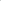 vypracování či aktualizace strategií podporujících udržitelný rozvoj za účasti veřejnosti, poradenství a konzultace ke strategické dokumentaci na úrovni obcí, měst a mikroregionů.Závazek kraje na základě usnesení zastupitelstva kraje č. 12/1113 ze dne 23. 6. 2010 o schválení Deklarace o implementaci místní Agendy 21 a principů udržitelného rozvoje v Moravskoslezském kraji.3.Forma použití:Dotace4.Možnosti spolufinancování:-5.Období realizace akce:20226.Vyvolaná potřeba zdrojů v dalších letech:pozn.: u víceletých akcí-7.Vyvolaná potřeba zvýšených provozních výdajů v souvislosti s realizací akce v dalších letech:pozn.: např. výdaje na udržitelnost projektu-ORJ11Odbor regionálního rozvoje a cestovního ruchuNázev akcePodpora rozvojových aktivit v oblasti regionálního rozvojeČíslo akce1105Paragraf21413639Vnitřní obchodKomunální služby a územní rozvoj jinde nezařazené2 50059 661Položka513751395164516651695173517552135222532153326341Drobný dlouhodobý hmotný majetekNákup materiálu jinde nezařazenýNájemnéKonzultační, poradenské a právní službyNákup ostatních služebCestovné Pohoštění Neinvestiční transfery nefinančním podnikatelským subjektům – právnickým osobámNeinvestiční transfery spolkůmNeinvestiční transfery obcímNeinvestiční transfery vysokým školámInvestiční transfery obcím1003002 0506 5001 05020070030066130050049 500Schválený rozpočet 2021 na stejnou (obdobnou) akciv tis. Kč19 661Upravený rozpočet 2021 k 30. 9. 2021 na stejnou (obdobnou) akciv tis. Kč59 932Návrh rozpočtu 2022 na akciv tis. Kč62 161Celkové výdaje na akciv tis. Kč69 1611.Zákonná úprava:-2.Zdůvodnění akce- cíle akce:Cílem akce je podpořit rozvoj kraje jako územního celku, podporujícího investování v kraji, a to především:prezentací kraje jako významné lokality pro investování zahraničních i tuzemských investorů na investičních veletrzích,propagačními aktivitami na rozvoj investičního a inovačního potenciálu kraje, včetně tvorby propagačních materiálů,individuálními dotacemi v rámci odvětví regionálního rozvoje,výplatou individuální dotace (druhá splátka) ve výši 5.500 tis. Kč městu Nový Jičín na realizaci projektu „Průmyslový park Nový Jičín - Dolní Předměstí, II. Etapa - rozšíření průmyslové zóny“ (usnesení zastupitelstva kraje č. 17/1764 ze dne 17. 12. 2015, č. 12/1457 ze dne 13. 6. 2019 a 16/1954 ze dne 4. 6. 2020),spolufinancováním přípravy nové průmyslové zóny v Moravskoslezském kraji s názvem SMART Park Karviná,zabezpečení odborných služeb spočívající v zajištění zastoupení a prosazování zájmů Moravskoslezského kraje v Bruselu (usnesení rady kraje č. 68/6120 ze dne 27. 8. 2019 a č. 96/8465 ze dne 21. 9. 2020).3.Forma použití:Výdaj kraje/Dotace4.Možnosti spolufinancování:-5.Období realizace akce:20226.Vyvolaná potřeba zdrojů v dalších letech:pozn.: u víceletých akcí-7.Vyvolaná potřeba zvýšených provozních výdajů v souvislosti s realizací akce v dalších letech:pozn.: např. výdaje na udržitelnost projektu-ORJ11Odbor regionálního rozvoje a cestovního ruchuNázev akceAktivity zajišťované MSID na základě rámcové smlouvyČíslo akce1110Paragraf3639Komunální služby a územní rozvoj jinde nezařazenéPoložka5169Nákup ostatních služebSchválený rozpočet 2021 na stejnou (obdobnou) akciv tis. Kč21 592Upravený rozpočet 2021 k 30. 9. 2021 na stejnou (obdobnou) akciv tis. Kč14 765Návrh rozpočtu 2022 na akciv tis. Kč15 000Celkové výdaje na akciv tis. Kč15 0001.Zákonná úprava:-2.Zdůvodnění akce- cíle akce:Moravskoslezské Investice a Development, a.s., zajišťují ve prospěch kraje aktivity na základě Rámcové smlouvy o spolupráci při realizaci některých činností regionálního rozvoje mezi Moravskoslezským krajem a společností Moravskoslezské Investice a Development, a.s.Na základě plánu činností, který je nedílnou součástí Rámcové smlouvy, jsou ze strany společnosti zajišťovány zejména celoroční průběžné činnosti podporující rozvoj podnikatelských nemovitostí, investičních příležitostí, včetně péče o investory zasídlené v kraji.Zajišťovány jsou rovněž „balíčky“ jednorázových aktivit zaměřené na přípravu rozvojových projektů, zajištění prezentace na veletrzích investičních příležitostí, organizace dílčích akcí souvisejících s podporou investičního potenciálu Moravskoslezského kraje. 3.Forma použití:Výdaj kraje4.Možnosti spolufinancování:-5.Období realizace akce:20226.Vyvolaná potřeba zdrojů v dalších letech:pozn.: u víceletých akcí-7.Vyvolaná potřeba zvýšených provozních výdajů v souvislosti s realizací akce v dalších letech:pozn.: např. výdaje na udržitelnost projektu-ORJ11Odbor regionálního rozvoje a cestovního ruchuNázev akceVesnice rokuČíslo akce1115Paragraf3636Územní rozvojPoložka5321Neinvestiční transfery obcímSchválený rozpočet 2020 na stejnou (obdobnou) akciv tis. Kč525Upravený rozpočet 2021 k 30. 9. 2021 na stejnou (obdobnou) akciv tis. Kč0Návrh rozpočtu 2022 na akciv tis. Kč525Celkové výdaje na akciv tis. Kč5251.Zákonná úprava:-2.Zdůvodnění akce- cíle akce:Cílem akce, kterou každoročně vyhlašuje Spolek pro obnovu venkova České republiky, Svaz měst a obcí České republiky, Ministerstvo pro místní rozvoj České republiky a Ministerstvo zemědělství České republiky, je finanční podpora obcí, které se umístí na 1. – 3. místě krajského kola soutěže „Vesnice roku“ a finanční odměna nejlepší obce za moderní knihovnické a informační služby. Obec, která se umístí na 1. místě krajského kola soutěže, se zúčastní celostátního kola soutěže „Vesnice roku“. Cílem je povzbudit obyvatele venkova k aktivní účasti na rozvoji svého domova a upozornit širokou veřejnost na význam venkova.3.Forma použití:Ocenění4.Možnosti spolufinancování:-5.Období realizace akce:20226.Vyvolaná potřeba zdrojů v dalších letech:pozn.: u víceletých akcí-7.Vyvolaná potřeba zvýšených provozních výdajů v souvislosti s realizací akce v dalších letech:pozn.: např. výdaje na udržitelnost projektu-ORJ11Odbor regionálního rozvoje a cestovního ruchuNázev akceČlenský poplatek za účast v zájmovém sdružení právnických osob Trojhalí KarolinaČíslo akce1116Paragraf3636Územní rozvojPoložka5179Ostatní nákupy jinde nezařazenéSchválený rozpočet 2021 na stejnou (obdobnou) akciv tis. Kč5 000Upravený rozpočet 2021 k 30. 9. 2021 na stejnou (obdobnou) akciv tis. Kč5 000Návrh rozpočtu 2022 na akciv tis. Kč5 000 Celkové výdaje na akciv tis. Kč5 0001.Zákonná úprava:-2.Zdůvodnění akce- cíle akce:Moravskoslezský kraj v roce 2011 přistoupil jako člen do zájmového sdružení právnických osob „Trojhalí Karolina“. Částka 5 mil. Kč představuje roční členský příspěvek v tomto zájmovém sdružení. Činnost sdružení je zaměřena na financování přípravy a realizace projektů na proměnu oblasti Karolina, na financování obnovy a na vytváření podmínek pro kulturní, výchovné, sportovní a vzdělávací akce.3.Forma použití:Výdaj kraje4.Možnosti spolufinancování:-5.Období realizace akce:20226.Vyvolaná potřeba zdrojů v dalších letech:pozn.: u víceletých akcíV roce 2023: 5.000 tis. KčV roce 2024: 5.000 tis. KčV roce 2025: 5.000 tis. Kč7.Vyvolaná potřeba zvýšených provozních výdajů v souvislosti s realizací akce v dalších letech:pozn.: např. výdaje na udržitelnost projektu-ORJ11Odbor regionálního rozvoje a cestovního ruchuNázev akceSlužby Moravskoslezského paktu zaměstnanosti, z. s.Číslo akce1131Paragraf3639Komunální služby a územní rozvoj jinde nezařazenéPoložka5179Ostatní nákupy jinde nezařazenéSchválený rozpočet 2021 na stejnou (obdobnou) akciv tis. Kč6 000Upravený rozpočet 2021 k 30. 9. 2021 na stejnou (obdobnou) akciv tis. Kč6 000Návrh rozpočtu 2022 na akciv tis. Kč4 000Celkové výdaje na akciv tis. Kč4 0001.Zákonná úprava:-2.Zdůvodnění akce- cíle akce:Moravskoslezský kraj se stal v roce 2019 členem spolku Moravskoslezský pakt zaměstnanosti, z.s. Částka 4 mil. Kč představuje roční členský příspěvek v tomto zájmovém sdružení. Činnost spolku je zaměřena na spolupráci partnerů k podpoře zaměstnanosti v Moravskoslezském kraji.3.Forma použití:Výdaj kraje4.Možnosti spolufinancování:-5.Období realizace akce:20226.Vyvolaná potřeba zdrojů v dalších letech:pozn.: u víceletých akcíV roce 2023: 4.000 tis. KčV roce 2024: 4.000 tis. KčV roce 2025: 4.000 tis. Kč7.Vyvolaná potřeba zvýšených provozních výdajů v souvislosti s realizací akce v dalších letech:pozn.: např. výdaje na udržitelnost projektu-ORJ11Odbor regionálního rozvoje a cestovního ruchuNázev akceSpolufinancování provozu Moravskoslezského inovačního centra Ostrava, a.s.Číslo akce1132Paragraf3639Komunální služby a územní rozvoj jinde nezařazenéPoložka5213Neinvestiční transfery nefinančním podnikatelským subjektům – právnickým osobámSchválený rozpočet 2021 na stejnou (obdobnou) akciv tis. Kč10 000Upravený rozpočet 2021 k 30. 9. 2021 na stejnou (obdobnou) akciv tis. Kč10 000Návrh rozpočtu 2022 na akciv tis. Kč10 000   Celkové výdaje na akciv tis. Kč40 0001.Zákonná úprava:-2.Zdůvodnění akce- cíle akce:Moravskoslezské inovační centrum Ostrava, a.s. (dále jen MSIC) bude prostřednictvím Smlouvy o poskytnutí vyrovnávací platby za poskytování služeb v obecném hospodářském zájmu (SGEI) na roky 2022 - 2025 poskytovat služby zejména v těchto hlavních oblastech:Řízení Regionální inovační strategie Moravskoslezského kraje (RIS MSK) – která vede ke zlepšování prostředí pro podnikání 
a inovace prostřednictvím aktivní spolupráce s centrálními institucemi ČR i evropskými organizacemi aktivními v oblasti podpory podnikání a inovací.Vývoj a poskytování individualizovaných služeb podporujících růst a inovace firem – pilotáže nových aktivit pro začínající firmy, start-up, služby koučinku a mentoringu pro MSP aj. služby v oblasti rozvoje podnikání.Individuální služby v oblasti zvýšení úrovně digitalizace 
a robotizace – realizace programů digitálního rozvoje firem –   DigiAudit, DigiUp, Cyber-set Audit aj.Programy na podporu environmentálních technologií 
a konceptu cirkulární ekonomiky v MSK.3.Forma použití:Dotace4.Možnosti spolufinancování:-5.Období realizace akce:2022 - 20256.Vyvolaná potřeba zdrojů v dalších letech:pozn.: u víceletých akcíV roce 2023: 10.000 tis. KčV roce 2024: 10.000 tis. KčV roce 2025: 10.000 tis. Kč7.Vyvolaná potřeba zvýšených provozních výdajů v souvislosti s realizací akce v dalších letech:pozn.: např. výdaje na udržitelnost projektu-ORJ11Odbor regionálního rozvoje a cestovního ruchuNázev akceGreen Light: Systém služeb podporující vznik nových inovativních firemČíslo akce1133Paragraf3639Komunální služby a územní rozvoj jinde nezařazenéPoložka5332Neinvestiční transfery vysokým školámSchválený rozpočet 2021 na stejnou (obdobnou) akciv tis. Kč3 000Upravený rozpočet 2021 k 30. 9. 2021 na stejnou (obdobnou) akciv tis. Kč3 000Návrh rozpočtu 2022 na akciv tis. Kč3 000Celkové výdaje na akciv tis. Kč3 0001.Zákonná úprava:-2.Zdůvodnění akce- cíle akce:Akce je zaměřena na podporu systémového přístupu v oblasti rozvoje inovativního start-up podnikání v kraji spočívající v rozvoji programu Green Light, který je v současné době realizován v rámci Centra podpory inovací VŠB – TU Ostrava se zacílením na studenty a absolventy univerzit.Upgrade programu Green Light spočívající v jeho zlepšení kvality, efektivity podpořených start-up a rozšíření v rámci celého Moravskoslezského kraje reaguje na potřebu stimulovat v rámci kraje inovativní podnikání s cílem zajištění ekonomického růstu regionu zejména v oblastech s vysokým technologickým potenciálem.S podporou finančních prostředků dojde ke změnám v obsahu programu Green Light – nově se bude program zaměřovat na rozvoj ambiciózních podnikatelských nápadů (Green Light Start) a dále pak na přerod těchto podnikatelských plánů do reálného podnikání spočívající nejen v založení firmy, ale také získání platících zákazníků a vytvoření základu pro další rozvoj firmy (Green Light Akcelerátor). Komplexně koncipovaný program Green Light systémově zapadá do dalších plánovaných aktivit na rozvoj inovativního podnikání v rámci Moravskoslezského inovačního centra Ostrava a.s.Pro podnikající subjekty bude taktéž realizován podpůrný nástroj aktivizující zapojení do zajímavých a prestižních finančních programů EU (např. Horizont 2020) s cílem rozvíjet kapacity firem v této oblasti.3.Forma použití:Dotace4.Možnosti spolufinancování:-5.Období realizace akce:20226.Vyvolaná potřeba zdrojů v dalších letech:pozn.: u víceletých akcí-7.Vyvolaná potřeba zvýšených provozních výdajů v souvislosti s realizací akce v dalších letech:pozn.: např. výdaje na udržitelnost projektu-ORJ11Odbor regionálního rozvoje a cestovního ruchuNázev akcePohornická krajinaČíslo akce1136Paragraf3636Územní rozvojPoložka5169Nákup ostatních služebSchválený rozpočet 2021 na stejnou (obdobnou) akciv tis. Kč5 000Upravený rozpočet 2021 k 30. 9. 2021 na stejnou (obdobnou) akciv tis. Kč13 310Návrh rozpočtu 2022 na akciv tis. Kč10 000Celkové výdaje na akciv tis. Kč10 0001.Zákonná úprava:-2.Zdůvodnění akce- cíle akce:V průběhu roku 2019 byla zpracována za podpory řady odborníků a partnerů Koncepce rozvoje pohornické krajiny Karvinska do roku 2030 (dále jen „Koncepce“), která by měla přispět k dlouhodobému a koncepčnímu řešení rozvoje území mezi Karvinou, Havířovem a Orlovou a k vytvoření nové vize pro tuto oblast. Návrhová část Koncepce obsahuje dílčí vize a návrhy realizace v horizontu 10 let, a to v oblasti přístupnosti krajiny, dopravních řešení, důlních areálů apod. V průběhu roku 2022 se bude pokračovat v realizaci dílčích aktivit vyplývajících z Koncepce.3.Forma použití:Výdaj kraje4.Možnosti spolufinancování:-5.Období realizace akce:20226.Vyvolaná potřeba zdrojů v dalších letech:pozn.: u víceletých akcí-7.Vyvolaná potřeba zvýšených provozních výdajů v souvislosti s realizací akce v dalších letech:pozn.: např. výdaje na udržitelnost projektu-ORJ11Odbor regionálního rozvoje a cestovního ruchuNázev akceČlenský příspěvek Evropskému seskupení pro územní spolupráci TRITIAČíslo akce1139Paragraf3636Územní rozvojPoložka5541Členské příspěvky mezinárodním vládním organizacímSchválený rozpočet 2021 na stejnou (obdobnou) akciv tis. Kč864Upravený rozpočet 2021 k 30. 9. 2021 na stejnou (obdobnou) akciv tis. Kč840Návrh rozpočtu 2022 na akciv tis. Kč864Celkové výdaje na akciv tis. Kč8641.Zákonná úprava:-2.Zdůvodnění akce- cíle akce:Moravskoslezský kraj je členem Evropského seskupení pro územní spolupráci TRITIA (dále jen ESÚS TRITIA) od roku 2010. Činnost seskupení je zaměřena na realizaci projektů nebo programů územní spolupráce s cílem posílení příhraniční a mezinárodní spolupráce (Česká republika – Polská republika – Slovenská republika). Hlavními směry zaměření projektové činnosti jsou doprava a infrastruktura, hospodářství, cestovní ruch a energetika se zaměřením na obnovitelné zdroje energie. Mezi další činnosti patří také budování jména ESÚS TRITIA a síťování organizací v rámci česko-polsko-slovenského územního teritoria seskupení. Roční členský příspěvek v tomto seskupení se hradí ve výši 32 tis. EUR.3.Forma použití:Výdaj kraje4.Možnosti spolufinancování:-5.Období realizace akce:20226.Vyvolaná potřeba zdrojů v dalších letech:pozn.: u víceletých akcíV roce 2023: 864 tis. KčV roce 2024: 864 tis. KčV roce 2025: 864 tis. Kč 7.Vyvolaná potřeba zvýšených provozních výdajů v souvislosti s realizací akce v dalších letech:pozn.: např. výdaje na udržitelnost projektu-ORJ11Odbor regionálního rozvoje a cestovního ruchuNázev akcePodpora odborného vzdělávání na vysokých školách v Moravskoslezském krajiČíslo akce1140Paragraf3636Územní rozvojPoložka5332Neinvestiční transfery vysokým školámSchválený rozpočet 2021 na stejnou (obdobnou) akciv tis. Kč33 000Upravený rozpočet 2021 k 30. 9. 2021 na stejnou (obdobnou) akciv tis. Kč33 000Návrh rozpočtu 2022 na akciv tis. Kč18 500Celkové výdaje na akciv tis. Kč18 5001.Zákonná úprava:-2.Zdůvodnění akce- cíle akce:Strategie rozvoje Moravskoslezského kraje 2019 - 2027 navrhuje v rámci prioritní oblasti Vzdělanější a zaměstnanější kraj opatření, která mají přispět ke zvýšení podílu vysokoškolsky vzdělaných obyvatel v Moravskoslezském kraji. Bude kladen důraz na kvalitu studia pro potřeby dynamicky se rozvíjející ekonomiky. Cílem je posílit mezinárodní prestiž a propojení univerzit se zahraničím, což přispěje k vyššímu podílu zahraničních vědců a pedagogů, tak i nárůstu zájemců o studium. Pro udržení trendu růstu vzdělanosti, zvyšování kvality vzdělávání a zlepšování image kraje je navrhována zejména:podpora regionálního talent managementu s cílem lákání talentovaných lidí z jiných krajů ČR i ze zahraničí,podpora spolupráce vysokých škol s firmami, a to jak v oblasti výzkumu, tak v oblasti podpory stáží pedagogů ve firmách,podpora nových vzdělávacích programů reagující na nové globální a společenské výzvy,podpora zatraktivnění výuky.3.Forma použití:Dotace4.Možnosti spolufinancování:-5.Období realizace akce:20226.Vyvolaná potřeba zdrojů v dalších letech:pozn.: u víceletých akcí-7.Vyvolaná potřeba zvýšených provozních výdajů v souvislosti s realizací akce v dalších letech:pozn.: např. výdaje na udržitelnost projektu-ORJ11Odbor regionálního rozvoje a cestovního ruchuNázev akcePodpora přípravy strategických projektůČíslo akce1142Paragraf3636Územní rozvojPoložka52135332Neinvestiční transfery nefinančním podnikatelským subjektům – právnickým osobámNeinvestiční transfery vysokým školám17 5002 500Schválený rozpočet 2021 na stejnou (obdobnou) akciv tis. Kč0Upravený rozpočet 2021 k 30. 9. 2021 na stejnou (obdobnou) akciv tis. Kč0Návrh rozpočtu 2022 na akciv tis. Kč20 000Celkové výdaje na akciv tis. Kč40 0001.Zákonná úprava:-2.Zdůvodnění akce- cíle akce:Cílem akce je poskytnout finanční podporu na předprojektovou a navazující projektovou přípravu budoucích strategických projektů (strategických brownfieldů), usilujících o podporu pro následnou realizaci primárně z prostředků Fondu pro spravedlivou transformaci, případně jiných dostupných externích zdrojů. Fond pro spravedlivou transformaci má přispět ke zmírnění dopadů transformačního procesu na ekonomiku, obyvatele a životní prostředí. Mezi podporované oblasti patří mj. rekultivace a nové využití území, které umožní přístup veřejnosti do lokalit, využití pro výzkumné či jiné účely.Regionální stálá konference dne 24. 6. 2021 doporučila 8 strategických brownfieldů k financování z Fondu pro spravedlivou transformaci.3.Forma použití:Dotace4.Možnosti spolufinancování:-5.Období realizace akce:2022 - 20296.Vyvolaná potřeba zdrojů v dalších letech:pozn.: u víceletých akcíV roce 2023: 10.000 tis. KčV roce 2024: 10.000 tis. Kč7.Vyvolaná potřeba zvýšených provozních výdajů v souvislosti s realizací akce v dalších letech:pozn.: např. výdaje na udržitelnost projektu-ORJ23Fond návratných finančních zdrojů JESSICANázev akceFinanční nástroj JessicaČíslo akce1104Paragraf3639Komunální služby a územní rozvoj jinde nezařazenéPoložka64416449Investiční půjčené prostředky obcímOstatní investiční půjčené prostředky veřejným rozpočtům místní úrovně102 04138 014Schválený rozpočet 2021 na stejnou (obdobnou) akciv tis. Kč0Upravený rozpočet 2021 k 30. 9. 2021 na stejnou (obdobnou) akciv tis. Kč87 380Návrh rozpočtu 2022 na akciv tis. Kč140 055Celkové výdaje na akciv tis. Kč140 0551.Zákonná úprava:-2.Zdůvodnění akce - cíle akce:Cílem finančního nástroje JESSICA je poskytovat zvýhodněné úvěry na rozvojové projekty obcí v Moravskoslezském kraji, které nejsou dostatečně finančně podporovány v rámci Evropských strukturálních a investičních fondů a národních dotačních programů a zároveň kofinancovat vlastní podíl projektů obcí, které obce realizují z operačních programů EU, národních dotačních titulů nebo komunitárních programů.V roce 2022 se předpokládá zejména poskytnutí již schválených úvěrů v rámci finančního nástroje JESSICA, a to obcím Otice a Šenov u Nového Jičína (usnesení zastupitelstva kraje č. 5/418 ze dne 16. 9. 2021), Mikroregionu Slezská Harta (usnesení zastupitelstva kraje č. 3/208 ze dne 17. 3. 2021), městu Bohumín (usnesení zastupitelstva kraje č. 15/1850 ze dne 3. 5. 2020) a obci Řepiště (usnesení zastupitelstva kraje č. 12/1454 ze dne 13. 6. 2019).3.Forma použití:Úvěr4.Možnosti spolufinancování:-5.Období realizace akce:20226.Vyvolaná potřeba zdrojů v dalších letech:pozn.: u víceletých akcí-7.Vyvolaná potřeba zvýšených provozních výdajů v souvislosti s realizací akce v dalších letech:pozn.: např. výdaje na udržitelnost projektu-ORJ2Odbor kancelář ředitele krajského úřaduNázev akceImplementace MA  principů udržitelného rozvoje v Moravskoslezském krajiČíslo akce1252Paragraf3639Komunální služby a územní rozvoj jinde nezařazenéPoložka513951695179Nákup materiálu jinde nezařazenýNákup ostatních služebOstatní nákupy jinde nezařazené10025199Schválený rozpočet 2021 na stejnou (obdobnou) akciv tis. Kč400Upravený rozpočet 2021 k 30. 9. 2021 na stejnou (obdobnou) akciv tis. Kč200Návrh rozpočtu 2022 na akciv tis. Kč450Celkové výdaje na akciv tis. Kč4501.Zákonná úprava:-2.Zdůvodnění akce- cíle akce:Předmětem této akce rozpočtu je zajištění aktivit v návaznosti na realizovaný projekt Implementace MA21 a principů udržitelného rozvoje v Moravskoslezském kraji v letech 2010 až 2011, kdy se kraj zavázal plnit kritéria místní Agendy 21. Dále pak na zajištění aktivit v rámci projektu „Zdravý Moravskoslezský kraj“, ke kterému se kraj přihlásil členstvím v Národní síti Zdravých měst, obcí a regionů od roku 2013. Požadované finanční prostředky budou využity zejména:na zaplacení členského příspěvku zájmovému sdružení Národní síť Zdravých měst,na přípravu a realizaci osvětových akcí a kampaní na témata spojená s místní Agendou 21 a udržitelným rozvojem, například Den čisté mobility, Na úřad bez auta!, v rámci Dne Země akci "Ukliďme si kousek svého kraje", Den zdraví, Den bez tabáku, soutěže s tematikou udržitelného rozvoje,na sledování a vyhodnocování zastupitelstvem kraje schválených indikátorů udržitelného rozvoje,na realizaci aktivit v rámci projektu „Zdravý Moravskoslezský kraj“.Závazek kraje na základě usnesení zastupitelstva kraje č. 12/1113 ze dne 23. 6. 2010 o schválení Deklarace o implementaci místní Agendy 21 a principů udržitelného rozvoje v Moravskoslezském kraji, usnesení zastupitelstva č. 3/259 z 21. 3. 2013 o přijetí Deklarace Zdravého kraje, závazek Moravskoslezského kraje – členský příspěvek v zájmovém sdružení Národní síť zdravých měst České republiky na základě usnesení zastupitelstva kraje č. 6/520 ze dne 14. 12. 2017.3.Forma použití:Výdaj kraje4.Možnosti spolufinancování:-5.Období realizace akce:20226.Vyvolaná potřeba zdrojů v dalších letech:pozn.: u víceletých akcíV roce 2023: 99 tis. KčV roce 2024: 99 tis. KčV roce 2025: 99 tis. Kč7.Vyvolaná potřeba zvýšených provozních výdajů v souvislosti s realizací akce v dalších letech:pozn.: např. výdaje na udržitelnost projektu-ORJ14Odbor evropských projektůNázev akceRegionální poradenské centrum SK-CZČíslo akce3280Paragraf3636Územní rozvojPoložka5169Nákup ostatních služebSchválený rozpočet 2021 na stejnou (obdobnou) akciv tis. Kč1 472Upravený rozpočet 2021 k 30. 9. 2021 na stejnou (obdobnou) akciv tis. Kč1 000Návrh rozpočtu 2022 na akciv tis. Kč730Celkové výdaje na akciv tis. Kč3 9381.Zákonná úprava:-2.Zdůvodnění akce- cíle akce:Cílem projektu bude zabezpečit efektivní implementaci a koordinaci programu Interreg V-A Slovenská republika – Česká republika 2014 - 2020 (dále jen „SK-CZ“) na území Moravskoslezského kraje. K naplnění cíle povedou následující aktivity:•vytvoření společné přeshraniční databáze (získat a ověřit nová partnerství, inovační přístupy, metody, postupy a systém práce při implementaci projektů),•příprava společných projektů (informování veřejnosti o úloze EU v podpoře přeshraniční spolupráce, poradensko-konzultační činnost v rámci Interregu V-A SK-CZ),•aktivity směřující k propagaci přeshraniční spolupráce a společného území (společné publikace, internetové stránky),•poskytování informací o programu Interreg V-A SK-CZ na webových stránkách MSK/ Žilinského samosprávného kraje,•účast na spoluorganizaci školení, workshopů a informačních setkání atd.Partnerem projektu je Žilinský samosprávný kraj, přičemž Moravskoslezský kraj je vedoucí partner a předkladatel žádosti o podporu.Zastupitelstvo kraje rozhodlo o profinancování a kofinancování projektu ve výši 3.500 tis. Kč dne 23. 6. 2016 usnesením č. 20/2088. Celkové náklady projektu jsou ve vyšším objemu, jelikož zahrnují rovněž prostředky od poskytovatele dotace (Ministerstva pôdohospodárstva a rozvoja vidieka SR) přeposílané partnerovi projektu – Žilinskému samosprávnému kraji.Do konce roku 2020 bylo v rámci projektu vyčerpáno 2.208 tis. Kč.3.Forma použití:Výdaj kraje4.Možnosti spolufinancování:Interreg V-A Slovenská republika – Česká republika - 90% způsobilých výdajů5.Období realizace akce:2017 - 20226.Vyvolaná potřeba zdrojů v dalších letech:pozn.: u víceletých akcí-7.Vyvolaná potřeba zvýšených provozních výdajů v souvislosti s realizací akce v dalších letech:pozn.: např. výdaje na udržitelnost projektu-ORJ14Odbor evropských projektůNázev akceProstředky na přípravu projektůČíslo akce3998Paragraf3639Komunální službyPoložka5169Nákup ostatních služebSchválený rozpočet 2021 na stejnou (obdobnou) akciv tis. Kč30 000Upravený rozpočet 2021 k 30. 9. 2021 na stejnou (obdobnou) akciv tis. Kč21 974Návrh rozpočtu 2022 na akciv tis. Kč50 000Celkové výdaje na akciv tis. Kč50 0001.Zákonná úprava:-2.Zdůvodnění akce- cíle akce:Moravskoslezský kraj připravuje řadu projektů vhodných k financování ze zdrojů Evropské unie. Prostředky na přípravu projektů nejsou v některých případech rozpočtovány jako samostatná akce, jelikož není zřejmé, zda se pro akci nalezne vhodný zdroj financování nebo zda se akci podaří v daném roce připravit pro podání do konkrétní výzvy. Výdaje vynaložené na přípravu projektů budou dále individuálně posuzovány v souvislosti s vyhlášenou výzvou, zda budou či nebudou uznány jako způsobilý výdaj. Z tohoto důvodu není zaručena návratnost vynaložených prostředků.Finanční prostředky budou dle potřeby využívány pro případné neočekávané výdaje v rámci schválených projektů spolufinancovaných z evropských finančních zdrojů.3.Forma použití:Výdaj kraje4.Možnosti spolufinancování:Je možné částečné financování z Evropské unie.5.Období realizace akce:20226.Vyvolaná potřeba zdrojů v dalších letech:pozn.: u víceletých akcí-7.Vyvolaná potřeba zvýšených provozních výdajů v souvislosti s realizací akce v dalších letech:pozn.: např. výdaje na udržitelnost projektu-ORJ11Odbor regionálního rozvoje a cestovního ruchuNázev akcePodpora činnosti sekretariátu Regionální stálé konference Moravskoslezského kraje IVČíslo akce3503Paragraf3639Komunální služby a územní rozvoj jinde nezařazenéPoložka5164516951735175NájemnéNákup ostatních služebCestovnéPohoštění356 35510100Schválený rozpočet 2021 na stejnou (obdobnou) akciv tis. Kč0Upravený rozpočet 2021 k 30. 9. 2021 na stejnou (obdobnou) akciv tis. Kč0Návrh rozpočtu 2022 na akciv tis. Kč6 500Celkové výdaje na akciv tis. Kč13 4001.Zákonná úprava:-2.Zdůvodnění akce- cíle akce:Finanční prostředky budou využity na financování činností spojených se zasedáním Regionální stálé konference Moravskoslezského kraje, poradních skupin Regionální stálé konference, realizaci strategie RESTART, iniciativy Uhelné regiony v transformaci a aktivity spojené s implementací Fondu pro spravedlivou transformaci. Finanční prostředky budou využity také na financování mzdových nákladů zaměstnanců MSK a několika externích pracovníků, kteří budou zapojeni do projektu. Jedná se o navazující projekt.Rozhodnutí o profinancování a kofinancování projektu bude předloženo ke schválení na zasedání zastupitelstva kraje v prosinci 2021.3.Forma použití:Výdaj kraje4.Možnosti spolufinancování:Operační program Technická pomoc pro programové období 2014 - 2020 – 100% způsobilých výdajů5.Období realizace akce:2022 - 20236.Vyvolaná potřeba zdrojů v dalších letech:pozn.: u víceletých akcíV roce 2023: 6 900 tis. Kč7.Vyvolaná potřeba zvýšených provozních výdajů v souvislosti s realizací akce v dalších letech:pozn.: např. výdaje na udržitelnost projektu-ORJ11Odbor regionálního rozvoje a cestovního ruchuNázev akcePodpora aktivit v rámci Programu Interreg V-A ČR – PL IIIČíslo akce3489Paragraf3639Komunální služby a územní rozvoj jinde nezařazenéPoložka5169Nákup ostatních služeb Schválený rozpočet 2021 na stejnou (obdobnou) akciv tis. Kč480Upravený rozpočet 2021 k 30. 9. 2021 na stejnou (obdobnou) akciv tis. Kč291Návrh rozpočtu 2022 na akciv tis. Kč669Celkové výdaje na akciv tis. Kč1 4401.Zákonná úprava:-2.Zdůvodnění akce- cíle akce: V rámci programu přeshraniční spolupráce Interreg V-A Česká republika – Polsko 2014 – 2023 realizuje Moravskoslezský kraj projekty Technické pomoci. V rámci projektu pro období 2021 až 2023 budou realizovány konzultační a informační aktivity zaměřené na zvýšení povědomí o programu a jeho cílech a aktivity propagační, zaměřené na přiblížení výstupů programu. Jedná se o navazující projekt s plánovaným termínem realizace od 1. 1. 2021 do 31. 12. 2023.Zastupitelstvo kraje rozhodlo o kofinancování a profinancování projektu dne 17. 12. 2020 usnesením č. 2/65.3.Forma použití:Výdaj kraje4.Možnosti spolufinancování:-5.Období realizace akce:2021 - 20236.Vyvolaná potřeba zdrojů v dalších letech:pozn.: u víceletých akcíV roce 2023: 480 tis. Kč7.Vyvolaná potřeba zvýšených provozních výdajů v souvislosti s realizací akce v dalších letech:pozn.: např. výdaje na udržitelnost projektu-ORJ11Odbor regionálního rozvoje a cestovního ruchuNázev akceDP – Úprava lyžařských běžeckých tras v Moravskoslezském kraji 2022/2023, 2023/2024 a 2024/2025Číslo akce1740Paragraf2143Cestovní ruchPoložka5222Neinvestiční transfery spolkůmSchválený rozpočet 2021 na stejnou (obdobnou) akciv tis. Kč0Upravený rozpočet 2021 k 30. 9. 2021 na stejnou (obdobnou) akciv tis. Kč0Návrh rozpočtu 2022 na akciv tis. Kč1 750Celkové výdaje na akciv tis. Kč10 5001.Zákonná úprava:-2.Zdůvodnění akce- cíle akce:Dotační program je navázán na projekty ukončené v udržitelnosti – Beskydská magistrála a Jesenická magistrála, které byly spolufinancovány z prostředků EU. Vzhledem k velkému potenciálu se pokračuje v údržbě tratí Beskydské i Jesenické magistrály i přes to, že projekty i jejich udržitelnost skončila.Jedná se o podporu údržby lyžařských běžeckých tras na území Moravskoslezského kraje strojní úpravou včetně jejich značení s cílem podpořit další rozvoj běžeckého lyžování v Moravskoslezském kraji. Podpora je adresována zejména neziskovým a podobným organizacím, občanským sdružením, podnikatelským subjektům a obcím na spolufinancování uznatelných nákladů prokazatelně souvisejících s úpravou lyžařských běžeckých tras.Finanční prostředky budou použity na první splátky zimní sezóny 2022/2023.3.Forma použití:Dotace4.Možnosti spolufinancování:-5.Období realizace akce:2022 - 20256.Vyvolaná potřeba zdrojů v dalších letech:pozn.: u víceletých akcíV roce 2023: 3.500 tis. KčV roce 2024: 3.500 tis. KčV roce 2025: 1.750 tis. Kč7.Vyvolaná potřeba zvýšených provozních výdajů v souvislosti s realizací akce v dalších letech:pozn.: např. výdaje na udržitelnost projektu-ORJ11Odbor regionálního rozvoje a cestovního ruchuNázev akceDP – Úprava lyžařských běžeckých tras v Moravskoslezském kraji 2019/2020, 2020/2021 a 2021/2022Číslo akce1740Paragraf2143Cestovní ruchPoložka5212521352225321Neinvestiční transfery nefinančním podnikatelským subjektům – fyzickým osobámNeinvestiční transfery nefinančním podnikatelským subjektům – právnickým osobámNeinvestiční transfery spolkůmNeinvestiční transfery obcím113623213334Schválený rozpočet 2021 na stejnou (obdobnou) akciv tis. Kč2 665Upravený rozpočet 2021 k 30. 9. 2021 na stejnou (obdobnou) akciv tis. Kč1 655Návrh rozpočtu 2022 na akciv tis. Kč1 283Celkové výdaje na akciv tis. Kč5 8631.Zákonná úprava:-2.Zdůvodnění akce- cíle akce:Dotační program je navázán na projekt ukončený v udržitelnosti – Beskydská magistrála a na evropský projekt v udržitelnosti do roku 2020 - Jesenická magistrála, spolufinancovaných z prostředků EU. Jedná se o závazek podpory údržby lyžařských běžeckých tras v návaznosti na zajištění udržitelnosti projektu Jesenické magistrály dle usnesení zastupitelstva kraje č. 20/1634 ze dne 22. 6. 2011. Pro velký potenciál se pokračuje v údržbě tratí i Beskydské magistrály.Jedná se o podporu údržby lyžařských běžeckých tras na území Moravskoslezského kraje strojní úpravou včetně jejich značení s cílem podpořit další rozvoj běžeckého lyžování v Moravskoslezském kraji. Podpora je adresována zejména neziskovým a podobným organizacím, občanským sdružením, podnikatelským subjektům a obcím na spolufinancování uznatelných nákladů, prokazatelně souvisejících s úpravou lyžařských běžeckých tras.Zastupitelstvo kraje rozhodlo o poskytnutí dotací v rámci dotačního programu usnesením č. 13/1588 ze dne 12. 9. 2019. Finanční prostředky budou použity na předpokládané doplatky dotací za zimní sezónu 2021/2022.V roce 2019 byly vyplaceny v rámci programu finanční prostředky ve výši 1.332 tis. Kč a v roce 2020 ve výši 1.593 tis. Kč.3.Forma použití:Dotace4.Možnosti spolufinancování:-5.Období realizace akce:2019 - 20226.Vyvolaná potřeba zdrojů v dalších letech:pozn.: u víceletých akcí-7.Vyvolaná potřeba zvýšených provozních výdajů v souvislosti s realizací akce v dalších letech:pozn.: např. výdaje na udržitelnost projektu-ORJ11Odbor regionálního rozvoje a cestovního ruchuNázev akceDP – Podpora turistických informačních center v Moravskoslezském krajiČíslo akce1741Paragraf2143Cestovní ruchPoložka5321Neinvestiční transfery obcímSchválený rozpočet 2021 na stejnou (obdobnou) akciv tis. Kč1 000Upravený rozpočet 2021 k 30. 9. 2021 na stejnou (obdobnou) akciv tis. Kč1 000Návrh rozpočtu 2022 na akciv tis. Kč2 000Celkové výdaje na akciv tis. Kč2 0001.Zákonná úprava:-2.Zdůvodnění akce- cíle akce:Dotační program je zaměřen na podporu přímých služeb pro turisty a návštěvníky kraje (navázáno na údržbu a pravidelnou aktualizaci webu www.severnimorava.travel). Podmínky programu jsou vždy upravovány v návaznosti na aktivity a potřeby krajské destinační společnosti Moravian-Silesian Tourism, s.r.o. Cílem dotačního programu je podpořit Turistická informační centra v Moravskoslezském kraji (dále jen TIC) jako hlavní informační místa pro turisty v následujících aktivitách: řešení otázek webových stránek TIC, jejich jazykových mutací a dále aktualizace a šíření dat moderními technologiemi (hlavní cíl dotačního programu), rozvoj elektromobility a bezbariérového turismu formou vybudování sítě nabíjecích stanic pro elektrokola včetně elektrokol a stojanů na tato kola, tvorba a aktualizace regionálních databází cestovního ruchu, šíření jednotných, komplexních a kvalitních informací o turistickém potenciálu kraje a zkvalitňování poskytovaných služeb turistickými informačními centry.Důvodem poskytování dotací je podpora standardizace, zkvalitňování a rozšiřování informačních služeb v oblasti cestovního ruchu v kraji a zahájení zajišťování systematické součinnosti a spolupráce TIC na marketingových aktivitách kraje.3.Forma použití:Dotace4.Možnosti spolufinancování:-5.Období realizace akce:20226.Vyvolaná potřeba zdrojů v dalších letech:pozn.: u víceletých akcí-7.Vyvolaná potřeba zvýšených provozních výdajů v souvislosti s realizací akce v dalších letech:pozn.: např. výdaje na udržitelnost projektu-ORJ11Odbor regionálního rozvoje a cestovního ruchuNázev akceDP – Podpora cestovního ruchu v Moravskoslezském krajiČíslo akce1742Paragraf2143Cestovní ruchPoložka5222Neinvestiční transfery spolkůmSchválený rozpočet 2021 na stejnou (obdobnou) akciv tis. Kč4 000Upravený rozpočet 2021 k 30. 9. 2021 na stejnou (obdobnou) akciv tis. Kč4 000Návrh rozpočtu 2022 na akciv tis. Kč5 500Celkové výdaje na akciv tis. Kč5 5001.Zákonná úprava:-2.Zdůvodnění akce- cíle akce:Dotační program je každoročně zaměřen na nejaktuálnější témata rozvoje cestovního ruchu v Moravskoslezském kraji. Pravidelně směřuje na podporu oblastí cestovního ruchu, jako jsou agroturistika, vodácká turistika, lázeňství, kempování apod. Prostřednictvím dotačního programu bude možné podpořit i realizace potřebné drobné infrastruktury v cestovním ruchu v jednotlivých rozvojových oblastech kraje.Důvodem realizace tohoto dotačního programu je podpořit oblasti Moravskoslezského kraje s velkým potenciálem pro rozvoj určitých forem cestovního ruchu, a tím pomoci řešit alespoň z části nezaměstnanost a vybavenost těchto oblastí a zvýšit povědomí o turistických atraktivitách a návštěvnost v těchto oblastech.3.Forma použití:Dotace4.Možnosti spolufinancování:-5.Období realizace akce:20226.Vyvolaná potřeba zdrojů v dalších letech:pozn.: u víceletých akcí-7.Vyvolaná potřeba zvýšených provozních výdajů v souvislosti s realizací akce v dalších letech:pozn.: např. výdaje na udržitelnost projektu-ORJ11Odbor regionálního rozvoje a cestovního ruchuNázev akceDP – Program na podporu technických atraktivitČíslo akce1743Paragraf2143Cestovní ruchPoložka5221Neinvestiční transfery fundacím, ústavům a obecně prospěšným společnostemSchválený rozpočet 2021 na stejnou (obdobnou) akciv tis. Kč2 500Upravený rozpočet 2021 k 30. 9. 2021 na stejnou (obdobnou) akciv tis. Kč2 500Návrh rozpočtu 2022 na akciv tis. Kč3 000Celkové výdaje na akciv tis. Kč3 0001.Zákonná úprava:-2.Zdůvodnění akce- cíle akce:Jedná se o dotační program, který navazuje na ukončený projekt „TECHNOTRASA – Industriální aktivity v Moravskoslezském kraji“, který byl v letech 2012 - 2014 spolufinancovaný z EU. V rámci dotačního programu jsou podporovány jednotlivé atraktivity zařazené do regionálního produktu cestovního ruchu TECHNOTRASA, surová krása. Cílem dotačního programu je podpora subjektů, které představují návštěvníkům i rezidentům unikátní technické dědictví Moravskoslezského kraje jako atraktivních turistických míst vhodných pro trávení volného času.Dotační program je účelově určen na vytváření, rozvoj a podporu prodeje dílčích produktů cestovního ruchu v rámci regionálního produktu cestovního ruchu „TECHNOTRASA, surová krása“, včetně rozvoje a modernizace potřebné infrastruktury a služeb. Součástí programu je podpora letních akcí pro návštěvníky s názvem FAJNE LÉTO, konaných v období od května do konce září.3.Forma použití:Dotace4.Možnosti spolufinancování:-5.Období realizace akce:20226.Vyvolaná potřeba zdrojů v dalších letech:pozn.: u víceletých akcí-7.Vyvolaná potřeba zvýšených provozních výdajů v souvislosti s realizací akce v dalších letech:pozn.: např. výdaje na udržitelnost projektu-ORJ11Odbor regionálního rozvoje a cestovního ruchuNázev akceDP – Podpora systému destinačního managementu turistických oblastí 2022 - 2023Číslo akce1744Paragraf2143Cestovní ruchPoložka5222Neinvestiční transfery spolkůmSchválený rozpočet 2021 na stejnou (obdobnou) akciv tis. Kč0Upravený rozpočet 2021 k 30. 9. 2021 na stejnou (obdobnou) akciv tis. Kč0Návrh rozpočtu 2022 na akciv tis. Kč3 576Celkové výdaje na akciv tis. Kč6 0001.Zákonná úprava:-2.Zdůvodnění akce- cíle akce:Jedná se o podporu destinačních managementů v turistických oblastech Moravskoslezského kraje, které vykonávají činnosti navázané na činnosti krajské destinační společnosti Moravian-Silesian Tourism, s.r.o., a Moravskoslezského kraje.Podpora je poskytnuta formou dotací destinačním společnostem 
na základě uzavřených smluv. Jednotlivé destinační společnosti vykonávají aktivity potřebné pro rozvoj cestovního ruchu v Moravskoslezském kraji, a to v souladu s Akčním plánem na daný rok a Strategií řízení cestovního ruchu v Moravskoslezském kraji. 3.Forma použití:Dotace4.Možnosti spolufinancování:-5.Období realizace akce:2022 - 20236.Vyvolaná potřeba zdrojů v dalších letech:pozn.: u víceletých akcíV roce 2023: 2.424 tis. Kč7.Vyvolaná potřeba zvýšených provozních výdajů v souvislosti s realizací akce v dalších letech:pozn.: např. výdaje na udržitelnost projektu-ORJ11Odbor regionálního rozvoje a cestovního ruchuNázev akceDP – Podpora systému destinačního managementu turistických oblastí 2021 - 2022Číslo akce1744Paragraf2143Cestovní ruchPoložka521352215222Neinvestiční transfery nefinančním podnikatelským subjektům – právnickým osobámNeinvestiční transfery fundacím, ústavům a obecně prospěšným společnostemNeinvestiční transfery spolkům283568852Schválený rozpočet 2021 na stejnou (obdobnou) akciv tis. Kč4 300Upravený rozpočet 2021 k 30. 9. 2021 na stejnou (obdobnou) akciv tis. Kč4 289Návrh rozpočtu 2022 na akciv tis. Kč1 703Celkové výdaje na akciv tis. Kč5 9921.Zákonná úprava:-2.Zdůvodnění akce- cíle akce:Jedná se o podporu destinačních managementů v turistických oblastech Moravskoslezského kraje, které budou vykonávat činnosti navázané na činnosti krajské destinační společnosti Moravian-Silesian Tourism, s.r.o., a Moravskoslezského kraje.Podpora bude poskytnuta formou dotací destinačním společnostem 
na základě uzavřených smluv. Jednotlivé destinační společnosti budou vykonávat aktivity potřebné pro rozvoj cestovního ruchu v Moravskoslezském kraji, a to v souladu s Akčním plánem na daný rok a Strategií řízení cestovního ruchu v Moravskoslezském kraji.Finanční prostředky jsou určeny na výplatu prvních splátek dotací a části paušálních plateb dotačního programu vyhlášeného pro období 2021 - 2022.3.Forma použití:Dotace4.Možnosti spolufinancování:-5.Období realizace akce:2021 - 20226.Vyvolaná potřeba zdrojů v dalších letech:pozn.: u víceletých akcí7.Vyvolaná potřeba zvýšených provozních výdajů v souvislosti s realizací akce v dalších letech:pozn.: např. výdaje na udržitelnost projektu-ORJ11Odbor regionálního rozvoje a cestovního ruchuNázev akceDP – Podpora rozvoje cykloturistiky v Moravskoslezském kraji 2022+Číslo akce1745Paragraf2143Cestovní ruchPoložka6341Investiční transfery obcímSchválený rozpočet 2021 na stejnou (obdobnou) akciv tis. Kč0Upravený rozpočet 2021 k 30. 9. 2021 na stejnou (obdobnou) akciv tis. Kč0Návrh rozpočtu 2022 na akciv tis. Kč15 000Celkové výdaje na akciv tis. Kč15 0001.Zákonná úprava:-2.Zdůvodnění akce- cíle akce:Cílem dotačního programu je podpořit rozvoj cykloturistiky na území Moravskoslezského kraje s dosahem za jeho hranice a podporovat systém bezpečné nadregionální a regionální cyklistické sítě. Důvodem realizace tohoto dotačního programu je podpořit rozvoj cykloturistiky, zkvalitnit související infrastrukturu a propojenost jednotlivých turistických cílů a tím celkově podpořit rozvoj cestovního ruchu v Moravskoslezském kraji. Program je rozdělen do dvou dotačních titulů. Dotační titul č. 1: V tomto dotačním titulu se poskytují účelové investiční dotace na pořízení projektové dokumentace na realizaci, úpravy, opravy či modernizaci cyklistické sítě. Cílem je podpořit zejména menší obce v činnosti směřující ke zkvalitnění, scelení a propojení sítě cyklistických tras na území Moravskoslezského kraje. Dotační titul č. 2: Cílem je podpořit zejména menší obce v činnosti směřující ke zkvalitnění úrovně cyklistické dopravy. V tomto dotačním titulu se poskytují účelové investiční, neinvestiční, popř. kombinované dotace na opravu nebo úpravu stávajícího značení cyklistických tras, pořízení doprovodné infrastruktury, která navazuje na stávající cyklostezku a bude sloužit jejím uživatelům (např. svislé a vodorovné dopravní značení, odpočívky, stojany na kola, mapové stojany, dobíjecí stanice pro elektrokola, servisní místa pro kola apod.) a dále na opravu či rekonstrukci stávajících cyklostezek. Podpořena bude rovněž výstavba nových úseků.Oprávněnými žadateli o dotaci jsou obce, dobrovolné svazky obcí a právnické osoby zřízené a založené obcemi (mimo statutárních měst).3.Forma použití:Dotace4.Možnosti spolufinancování:-5.Období realizace akce:2022 - 20236.Vyvolaná potřeba zdrojů v dalších letech:pozn.: u víceletých akcí-7.Vyvolaná potřeba zvýšených provozních výdajů v souvislosti s realizací akce v dalších letech:pozn.: např. výdaje na udržitelnost projektu-ORJ11Odbor regionálního rozvoje a cestovního ruchuNázev akceDP – Podpora rozvoje cykloturistiky v Moravskoslezském kraji 2021+Číslo akce1745Paragraf2143Cestovní ruchPoložka6341Investiční transfery obcímSchválený rozpočet 2021 na stejnou (obdobnou) akciv tis. Kč10 000Upravený rozpočet 2021 k 30. 9. 2021 na stejnou (obdobnou) akciv tis. Kč13 341Návrh rozpočtu 2022 na akciv tis. Kč1 421Celkové výdaje na akciv tis. Kč14 7621.Zákonná úprava:-2.Zdůvodnění akce- cíle akce:Cílem dotačního programu je podpořit rozvoj cykloturistiky na území Moravskoslezského kraje s dosahem za jeho hranice a podporovat systém bezpečné nadregionální a regionální cyklistické sítě. Důvodem realizace tohoto dotačního programu je podpořit rozvoj cykloturistiky, zkvalitnit související infrastrukturu a propojenost jednotlivých turistických cílů a tím celkově podpořit rozvoj cestovního ruchu v Moravskoslezském kraji. Program je rozdělen do dvou dotačních titulů. Dotační titul č. 1: V tomto dotačním titulu se poskytují účelové investiční dotace na pořízení projektové dokumentace na realizaci, úpravy, opravy či modernizaci cyklistické sítě. Cílem je podpořit zejména menší obce v činnosti směřující ke zkvalitnění, scelení a propojení sítě cyklistických tras na území Moravskoslezského kraje. Dotační titul č. 2: Cílem je podpořit zejména menší obce v činnosti směřující ke zkvalitnění úrovně cyklistické dopravy. V tomto dotačním titulu se poskytují účelové investiční, neinvestiční, popř. kombinované dotace na opravu nebo úpravu stávajícího značení cyklistických tras, pořízení doprovodné infrastruktury, která navazuje na stávající cyklostezku a bude sloužit jejím uživatelům (např. svislé a vodorovné dopravní značení, odpočívky, stojany na kola, mapové stojany, dobíjecí stanice pro elektrokola, servisní místa pro kola apod.) a dále na opravu či rekonstrukci stávajících cyklostezek. Podpořena bude rovněž výstavba nových úseků.Oprávněnými žadateli o dotaci jsou obce, dobrovolné svazky obcí a právnické osoby zřízené a založené obcemi (mimo statutárních měst).Jedná se o finanční prostředky určené na výplatu prvních a druhých splátek dotací v rámci tohoto kontinuálního dotačního programu. O konkrétních příjemcích rozhodne zastupitelstvo kraje na svém zasedání dne 16. 12. 2021.3.Forma použití:Dotace4.Možnosti spolufinancování:-5.Období realizace akce:2021 - 20226.Vyvolaná potřeba zdrojů v dalších letech:pozn.: u víceletých akcí-7.Vyvolaná potřeba zvýšených provozních výdajů v souvislosti s realizací akce v dalších letech:pozn.: např. výdaje na udržitelnost projektu-ORJ11Odbor regionálního rozvoje a cestovního ruchuNázev akceRozvojové aktivity v cestovním ruchuČíslo akce1109Paragraf2143Cestovní ruchPoložka5041513751395163516451665167516951715173517551945362Odměny za užití duševního vlastnictvíDrobný dlouhodobý hmotný majetekNákup materiálu jinde nezařazenýSlužby peněžních ústavůNájemnéKonzultační, poradenské a právní službySlužby školení a vzděláváníNákup ostatních služebOpravy a udržováníCestovnéPohoštěníVěcné daryPlatby daní a poplatků státnímu rozpočtu2 0001002 000122 000200109 500250200700208Schválený rozpočet 2021 na stejnou (obdobnou) akciv tis. Kč14 032Upravený rozpočet 2021 k 30. 9. 2021 na stejnou (obdobnou) akciv tis. Kč12 784Návrh rozpočtu 2022 na akciv tis. Kč17 000Celkové výdaje na akciv tis. Kč17 0001.Zákonná úprava:-2.Zdůvodnění akce- cíle akce:V rámci této akce budou řešeny zejména:návazné aktivity na probíhající nebo ukončené projekty spolufinancované z EU, kdy se Moravskoslezský kraj zavázal zajistit udržitelnost těchto projektů, jedná se zejména o projekt „Na bicykli k susedom“,společná nadregionální spolupráce 4 moravských krajů, a to Moravskoslezského, Olomouckého, Zlínského a Jihomoravského,zajištění realizace akce a pokračování projektu „Jak šmakuje Moravskoslezsko“ včetně propagace a nových aktivit pro rok 2022, propagace cykloturistiky, lyžařských běžeckých tras, elektrokol, Technotrasy, singltreků a marketingové propojování úspěšných aktivit z minulých let,veletrhy cestovního ruchu: ITF Bratislava, Regiontour Brno, Holiday World Praha, Dovolená a Region Ostrava, Hradec Králové, Plzeň, popř. další veletrhy v České republice, veletrhy v Polsku, Německu, Rakousku, Itálii, Švýcarsku, popř. jiných zemích, kam směřují propagační aktivity kraje,cílená prezentace Moravskoslezského kraje v tuzemsku i zahraničí, kterou nebylo možno zahrnout do projektů EU, zejména pak sjednocování image jednotlivých témat např. prezentace atraktivit cestovního ruchu, gastrospecialit, realizace presstripů a famtripů,doplňkové prezentační aktivity k veletrhům či konferencím cestovního ruchu, inzertní prezentace, tisky brožur a průvodců na konkrétní témata (cyklomapa, LBT mapa, golfmapa apod.) a další marketingové aktivity,realizace projektu s názvem „Seniorské cestování“,rada kraje usnesením č. 111/7285 ze dne 21. 5. 2012 rozhodla o uzavření nájemní smlouvy se subjektem Lesy ČR, s.p. v souvislosti s realizací stavby SingleTrails Bílá. Na základě této uzavřené smlouvy dochází každoročně, a to až do roku 2022, k úhradě poplatku celnímu úřadu za dočasné odnětí lesních pozemků v k.ú. Bílá.3.Forma použití:Výdaj kraje4.Možnosti spolufinancování:-5.Období realizace akce:20226.Vyvolaná potřeba zdrojů v dalších letech:pozn.: u víceletých akcí-7.Vyvolaná potřeba zvýšených provozních výdajů v souvislosti s realizací akce v dalších letech:pozn.: např. výdaje na udržitelnost projektu-ORJ11Odbor regionálního rozvoje a cestovního ruchuNázev akcePodpora významných akcí cestovního ruchuČíslo akce1101Paragraf2143Cestovní ruchPoložka521352225339Neinvestiční transfery nefinančním podnikatelským subjektům – právnickým osobámNeinvestiční transfery spolkůmNeinvestiční transfery cizím příspěvkovým organizacím5 00012566Schválený rozpočet 2021 na stejnou (obdobnou) akciv tis. Kč5 581Upravený rozpočet 2021 k 30. 9. 2021 na stejnou (obdobnou) akciv tis. Kč12 628Návrh rozpočtu 2022 na akciv tis. Kč5 191Celkové výdaje na akciv tis. Kč5 6251.Zákonná úprava:-2.Zdůvodnění akce- cíle akce:Každoročně je realizována různými subjekty v Moravskoslezském kraji řada významných akcí na podporu cestovního ruchu a na podporu zvýšení návštěvnosti atraktivních míst v kraji. Tyto akce nelze podpořit z žádného dotačního titulu vyhlašovaného Moravskoslezským krajem, nicméně jejich přínos pro celý kraj je významný, a proto si zaslouží podporu i ze strany Moravskoslezského kraje jako významné instituce podporující rozvoj cestovního ruchu.Usnesením zastupitelstva kraje č. 14/1718 ze dne 12. 12. 2019 bylo rozhodnuto o poskytnutí neinvestiční dotace Sportovnímu klubu ve Vrbně pod Pradědem, z.s., na realizaci projektu „Lyžařské běžecké trasy v okolí Vrbna pod Pradědem“ a o poskytnutí neinvestiční dotace subjektu Vojenská lázeňská a rekreační zařízení na realizaci projektu „Úprava lyžařských běžeckých tras vedoucí ve vrcholové části Národní přírodní rezervace Praděd“. Finanční prostředky ve výši 191 tis. Kč budou použity na předpokládané doplatky dotací za zimní sezónu 2021/2022. Na realizaci projektů byly v roce 2020 vyplaceny finanční prostředky ve výši 244 tis. Kč.3.Forma použití:Dotace4.Možnosti spolufinancování:-5.Období realizace akce:2020 - 20226.Vyvolaná potřeba zdrojů v dalších letech:pozn.: u víceletých akcí-7.Vyvolaná potřeba zvýšených provozních výdajů v souvislosti s realizací akce v dalších letech:pozn.: např. výdaje na udržitelnost projektu-ORJ11Odbor regionálního rozvoje a cestovního ruchuNázev akceČinnosti společnosti Moravian Silesian Tourism, s.r.o.Číslo akce1102Paragraf2143Cestovní ruchPoložka5169Nákup ostatních služebSchválený rozpočet 2021 na stejnou (obdobnou) akciv tis. Kč9 000Upravený rozpočet 2021 k 30. 9. 2021 na stejnou (obdobnou) akciv tis. Kč15 448Návrh rozpočtu 2022 na akciv tis. Kč15 000Celkové výdaje na akciv tis. Kč15 0001.Zákonná úprava:-2.Zdůvodnění akce- cíle akce:Moravian-Silesian Tourism, s.r.o., bude zajišťovat ve prospěch kraje aktivity na základě Rámcové smlouvy o spolupráci při realizaci některých činností regionálního rozvoje mezi Moravskoslezským krajem a Moravian-Silesian Tourism, s.r.o. Na základě plánu činností, který je nedílnou součástí Rámcové smlouvy, budou ze strany Moravian-Silesian Tourism, s.r.o., zajišťovány celoroční průběžné činnosti podporující rozvoj cestovního ruchu, činnosti zaměřené na podporu cestovního ruchu v Moravskoslezském kraji apod. Konkrétní činnosti budou zadávány na základě objednávek. V roce 2019 byla provedena revize rámcové smlouvy, kterou byly rozšířeny a aktualizovány aktivity realizované společností Moravian-Sílesian Tourism, s.r.o. ve prospěch kraje. Mimo jiné došlo k možnosti objednávat aktivity týkající se podpory marketingu v zemích, do kterých budou létat letecké linky z Letiště Leoše Janáčka Ostrava.Společnost Moravian-Silesian Tourism, s.r.o., bude mimo jiné zajišťovat činnosti spojené s vykreslováním lyžařských tras.3.Forma použití:Výdaj kraje4.Možnosti spolufinancování:-5.Období realizace akce:20226.Vyvolaná potřeba zdrojů v dalších letech:pozn.: u víceletých akcí-7.Vyvolaná potřeba zvýšených provozních výdajů v souvislosti s realizací akce v dalších letech:pozn.: např. výdaje na udržitelnost projektu-ORJ11Odbor regionálního rozvoje a cestovního ruchuNázev akceTuristické značeníČíslo akce1112Paragraf2143Cestovní ruchPoložka5222Neinvestiční transfery spolkůmSchválený rozpočet 2021 na stejnou (obdobnou) akciv tis. Kč500Upravený rozpočet 2021 k 30. 9. 2021 na stejnou (obdobnou) akciv tis. Kč500Návrh rozpočtu 2022 na akciv tis. Kč700Celkové výdaje na akciv tis. Kč7001.Zákonná úprava:-2.Zdůvodnění akce- cíle akce:Podpora realizace nového značení a obnova stávajícího značení pěších tras, cyklotras a lyžařských běžeckých tras v celém Moravskoslezském kraji. Podpora je poskytována prostřednictvím dotace Klubu českých turistů, oblast Moravskoslezská, který turistická značení těchto tras provádí a zabezpečuje.3.Forma použití:Dotace4.Možnosti spolufinancování:-5.Období realizace akce:20226.Vyvolaná potřeba zdrojů v dalších letech:pozn.: u víceletých akcí-7.Vyvolaná potřeba zvýšených provozních výdajů v souvislosti s realizací akce v dalších letech:pozn.: např. výdaje na udržitelnost projektu-ORJ11Odbor regionálního rozvoje a cestovního ruchuNázev akcePodpora turistických areálů spadajících pod Dolní oblast VítkoviceČíslo akce1117Paragraf2143Cestovní ruchPoložka52226322Neinvestiční transfery spolkůmInvestiční transfery spolkům9 352648Schválený rozpočet 2021 na stejnou (obdobnou) akciv tis. Kč13 000Upravený rozpočet 2021 k 30. 9. 2021 na stejnou (obdobnou) akciv tis. Kč13 000Návrh rozpočtu 2022 na akciv tis. Kč10 000Celkové výdaje na akciv tis. Kč25 0001.Zákonná úprava:-2.Zdůvodnění akce- cíle akce:Moravskoslezský kraj na základě uzavřené Smlouvy o partnerství ze dne 17. 7. 2009 finančně podporuje aktivity směřující ke zpřístupnění a novému využití národní kulturní památky „Důl Hlubina a vysoké pece a koksovna Vítkovických železáren v Ostravě“ a kulturní památky „Důl Anselm v Hornickém muzeu Landek Park“. Finanční prostředky ve výši 8.000 tis. Kč jsou určeny na výplatu první splátky dotace subjektu Dolní oblast Vítkovice, z.s., poskytované na rok 2022.Usnesením zastupitelstva kraje č. 3/205 ze dne 17. 3. 2021 bylo rozhodnuto o poskytnutí dotace subjektu Dolní oblast VÍTKOVICE, z.s., ve výši 10.000 tis. Kč, z toho 9.000 tis. Kč jako neinvestiční část a 1.000 tis. Kč jako investiční část dotace. Dle platebních podmínek uzavřené smlouvy č. 00769/2021/RRC byla v roce 2021 poskytnuta první splátka dotace ve výši 8.000 tis. Kč. Finanční prostředky ve výši 2.000 tis. Kč budou použity na výplatu druhé splátky dotace po předložení závěrečného vyúčtování.3.Forma použití:Dotace4.Možnosti spolufinancování:-5.Období realizace akce:2021 - 20236.Vyvolaná potřeba zdrojů v dalších letech:pozn.: u víceletých akcíV roce 2023: 2.000 tis. Kč7.Vyvolaná potřeba zvýšených provozních výdajů v souvislosti s realizací akce v dalších letech:pozn.: např. výdaje na udržitelnost projektu-ORJ11Odbor regionálního rozvoje a cestovního ruchuNázev akceStálá expozice historických dopravních prostředků s restaurátorskou dílnouČíslo akce1124Paragraf2143Cestovní ruchPoložka5332Neinvestiční transfery vysokým školámSchválený rozpočet 2021 na stejnou (obdobnou) akciv tis. Kč860Upravený rozpočet 2021 k 30. 9. 2021 na stejnou (obdobnou) akciv tis. Kč1 278Návrh rozpočtu 2022 na akciv tis. Kč500Celkové výdaje na akciv tis. Kč2 5001.Zákonná úprava:-2.Zdůvodnění akce- cíle akce:Na základě darovací smlouvy získal Moravskoslezský kraj do svého vlastnictví bezplatně historické motocykly. V darovací smlouvě je uvedeno, že kraj bude usilovat o zřízení restaurátorské dílny, která byla v roce 2018 zřízena na Vysoké škole báňské. Usnesením zastupitelstva kraje č. 9/996 ze dne 13. 9. 2018 bylo rozhodnuto o uzavření dohody o spolupráci a spolufinancování nákladů spojených se zřízením a provozem restaurátorské dílny s Vysokou školou báňskou – Technickou univerzitou Ostrava, Fakultou strojní, jejímž účelem je zajištění zřízení a následné provozování restaurátorské dílny se spolufinancováním kraje. Dále bylo rozhodnuto o závazku vyčlenit v rozpočtu kraje prostředky v letech 2019 až 2023 ve výši 500 tis. Kč ročně. V letech 2019 až 2020 tak byly vyplaceny finanční prostředky ve výši 1.000 tis. Kč.3.Forma použití:Dotace4.Možnosti spolufinancování:-5.Období realizace akce:2019 - 20236.Vyvolaná potřeba zdrojů v dalších letech:pozn.: u víceletých akcíV roce 2023: 500 tis. Kč7.Vyvolaná potřeba zvýšených provozních výdajů v souvislosti s realizací akce v dalších letech:pozn.: např. výdaje na udržitelnost projektu-ORJ11Odbor regionálního rozvoje a cestovního ruchuNázev akceAktivity spojené s Cyrilometodějskou tématikouČíslo akce1128Paragraf2143Cestovní ruchPoložka5179Ostatní nákupy jinde nezařazenéSchválený rozpočet 2021 na stejnou (obdobnou) akciv tis. Kč140Upravený rozpočet 2021 k 30. 9. 2021 na stejnou (obdobnou) akciv tis. Kč140Návrh rozpočtu 2022 na akciv tis. Kč140Celkové výdaje na akciv tis. Kč1 4731.Zákonná úprava:-2.Zdůvodnění akce- cíle akce:V roce 2015 se stal Moravskoslezský kraj členem zájmového sdružení právnických osob Evropská kulturní stezka sv. Cyrila a Metoděje, z.s.p.o. Roční členský příspěvek v tomto sdružení činí 5 tis. EUR.V letech 2016 - 2020 bylo na této akci profinancováno 773 tis. Kč.3.Forma použití:Výdaj kraje4.Možnosti spolufinancování:-5.Období realizace akce:2016 - 20256.Vyvolaná potřeba zdrojů v dalších letech:pozn.: u víceletých akcíV roce 2023: 140 tis. KčV roce 2024: 140 tis. KčV roce 2025: 140 tis. Kč7.Vyvolaná potřeba zvýšených provozních výdajů v souvislosti s realizací akce v dalších letech:pozn.: např. výdaje na udržitelnost projektu-ORJ16Odbor dopravyNázev akcePropagace Moravskoslezského kraje na Letišti Leoše Janáčka OstravaČíslo akce1127Paragraf2143Cestovní ruchPoložka5164NájemnéSchválený rozpočet 2021 na stejnou (obdobnou) akciv tis. Kč5 170Upravený rozpočet 2021 k 30. 9. 2021 na stejnou (obdobnou) akciv tis. Kč7 753Návrh rozpočtu 2022 na akciv tis. Kč12 930Celkové výdaje na akciv tis. Kč12 9301.Zákonná úprava:-2.Zdůvodnění akce- cíle akce:Jedná se o prostředky určené zejména na úhradu nájemného za užívání ploch na Letišti Leoše Janáčka Ostrava, prostředky určené na grafiku (návrh, grafické zpracování, tisk a instalace propagačních materiálů), která je umisťována na propagační plochy za účelem prezentace a propagace nejvýznamnějších turistických zajímavostí Moravskoslezského kraje. Propagační plochy se nacházejí jak v interiérech, tak i v exteriérech letiště, které je pro mnoho návštěvníků místem prvního kontaktu s Moravskoslezským krajem. Jsou zde instalovány prvky marketingové komunikace obsahující nabídku a pozvánku do Moravskoslezského kraje.3.Forma použití:Výdaj kraje4.Možnosti spolufinancování:- 5.Období realizace akce:20226.Vyvolaná potřeba zdrojů v dalších letech:pozn.: u víceletých akcí-7.Vyvolaná potřeba zvýšených provozních výdajů v souvislosti s realizací akce v dalších letech:pozn.: např. výdaje na udržitelnost projektu-ORJ15Odbor sociálních věcíNázev akceDP – Program na podporu zdravého stárnutí v Moravskoslezském krajiČíslo akce1770Paragraf3900Ostatní činnosti související se službami pro fyzické osobyPoložka5229Ostatní neinvestiční transfery neziskovým a podobným organizacímSchválený rozpočet 2021 na stejnou (obdobnou) akciv tis. Kč3 000Upravený rozpočet 2021 k 30. 9. 2021 na stejnou (obdobnou) akciv tis. Kč3 005Návrh rozpočtu 2022 na akciv tis. Kč3 000Celkové výdaje na akciv tis. Kč3 0001.Zákonná úprava: -2.Zdůvodnění akce- cíle akce:Dotační program je zaměřen na podporu projektů zvyšujících kvalitu života osob ve věku 60 a více let žijících v Moravskoslezském kraji. V rámci dotačního programu budou podporovány zejména aktivity na posílení mezigeneračních vztahů, podpory volnočasových aktivit, aktivit v oblasti zdraví a vzdělávání.3.Forma použití:Dotace4.Možnosti spolufinancování:-5.Období realizace akce:20226.Vyvolaná potřeba zdrojů v dalších letech:pozn.: u víceletých akcí-7.Vyvolaná potřeba zvýšených provozních výdajů v souvislosti s realizací akce v dalších letech:pozn.: např. výdaje na udržitelnost projektu-ORJ15Odbor sociálních věcíNázev akceDP – Program na podporu neinvestičních aktivit z oblasti prevence kriminalityČíslo akce1771Paragraf4349Ostatní sociální péče a pomoc ostatním skupinám fyzických osobPoložka5229Ostatní neinvestiční transfery neziskovým a podobným organizacímSchválený rozpočet 2021 na stejnou (obdobnou) akciv tis. Kč700Upravený rozpočet 2021 k 30. 9. 2021 na stejnou (obdobnou) akciv tis. Kč700Návrh rozpočtu 2022 na akciv tis. Kč700Celkové výdaje na akciv tis. Kč7001.Zákonná úprava: -2.Zdůvodnění akce- cíle akce:Účelem dotačního programu je podpora realizace preventivních projektů, jejichž potřebnost vychází z Koncepce prevence kriminality Moravskoslezského kraje na období 2022 - 2027. Podpora bude zaměřená na aktivity přispívající ke snižování míry a závažnosti kriminality páchané na území Moravskoslezského kraje. Dotační program plní také významnou iniciační roli při rozvoji systému prevence kriminality na krajské a lokální úrovni.3.Forma použití:Dotace4.Možnosti spolufinancování:-5.Období realizace akce:20226.Vyvolaná potřeba zdrojů v dalších letech:pozn.: u víceletých akcí-7.Vyvolaná potřeba zvýšených provozních výdajů v souvislosti s realizací akce v dalších letech:pozn.: např. výdaje na udržitelnost projektu-ORJ15Odbor sociálních věcíNázev akceDP – Program realizace specifických aktivit Moravskoslezského krajského plánu vyrovnávání příležitostí pro občany se zdravotním postiženímČíslo akce1772Paragraf4379Ostatní služby a činnosti v oblasti sociální prevencePoložka5229Ostatní neinvestiční transfery neziskovým a podobným organizacímSchválený rozpočet 2021 na stejnou (obdobnou) akciv tis. Kč4 000Upravený rozpočet 2021 k 30. 9. 2021 na stejnou (obdobnou) akciv tis. Kč4 000Návrh rozpočtu 2022 na akciv tis. Kč6 000Celkové výdaje na akciv tis. Kč6 0001.Zákonná úprava: -2.Zdůvodnění akce- cíle akce:Účelem dotačního programu je spolufinancování projektů zaměřených na podporu vyrovnávání příležitostí osob se zdravotním postižením, včetně podpory osob s duševním onemocněním a pečujících osob, čímž dochází k naplňování některých aktivit Moravskoslezského krajského plánu vyrovnávání příležitostí pro občany se zdravotním postižením na léta 2021 - 2026 v souladu s kritérii Střednědobého plánu rozvoje sociálních služeb na léta 2021 - 2023.3.Forma použití:Dotace4.Možnosti spolufinancování:-5.Období realizace akce:20226.Vyvolaná potřeba zdrojů v dalších letech:pozn.: u víceletých akcí-7.Vyvolaná potřeba zvýšených provozních výdajů v souvislosti s realizací akce v dalších letech:pozn.: např. výdaje na udržitelnost projektu-ORJ15Odbor sociálních věcíNázev akceDP – Program na podporu zvýšení kvality sociálních služeb poskytovaných v Moravskoslezském krajiČíslo akce1773Paragraf4399Ostatní záležitosti sociálních věcí a politiky zaměstnanostiPoložka5229Ostatní neinvestiční transfery neziskovým a podobným organizacímSchválený rozpočet 2021 na stejnou (obdobnou) akciv tis. Kč40 000Upravený rozpočet 2021 k 30. 9. 2021 na stejnou (obdobnou) akciv tis. Kč40 000Návrh rozpočtu 2022 na akciv tis. Kč40 000Celkové výdaje na akciv tis. Kč40 0001.Zákonná úprava: Zákon č. 108/2006 Sb., o sociálních službách, ve znění pozdějších předpisů.2.Zdůvodnění akce- cíle akce:Kraj je povinen ze zákona č. 108/2006 Sb., o sociálních službách, v platném znění, zajišťovat dostupnost poskytování sociálních služeb na svém území v souladu se střednědobým plánem rozvoje sociálních služeb a zároveň určovat síť sociálních služeb na svém území, kdy sítí se rozumí souhrn sociálních služeb, které v dostatečné kapacitě, náležité kvalitě a s odpovídající místní dostupností napomáhají řešit nepříznivou sociální situaci osob na území kraje.Účelem dotačního programu je podpora projektů zaměřených na zvyšování dostupnosti a kvality sociálních služeb. Podpora bude zaměřená na budování důstojnějších životních podmínek v pobytových sociálních službách, na rekonstrukce objektů pro poskytování sociálních služeb, na pořizování nezbytných pomůcek umožňujících zajištění kvalitních sociálních služeb (např. zvedáky, sprchovací lůžka, zástěny, apod.), na zvýšení počtu automobilů v sociálních službách zlepšujících jejich dostupnost, na vybudování a vybavení místností pro zemřelé, či na specializované odborné vzdělávání poskytovatelů sociálních služeb, kteří poskytují služby osobám se specifickými potřebami (např. osobám s kombinovaným postižením, osobám s vzácnými onemocněními).3.Forma použití:Dotace4.Možnosti spolufinancování:-5.Období realizace akce:20226.Vyvolaná potřeba zdrojů v dalších letech:pozn.: u víceletých akcí-7.Vyvolaná potřeba zvýšených provozních výdajů v souvislosti s realizací akce v dalších letech:pozn.: např. výdaje na udržitelnost projektu-ORJ15Odbor sociálních věcíNázev akceDP – Program podpory činností v oblasti rodinné politiky, sociálně právní ochrany dětí a navazujících činností v sociálních službáchČíslo akce1774Paragraf4399Ostatní záležitosti sociálních věcí a politiky zaměstnanostiPoložka5229Ostatní neinvestiční transfery neziskovým a podobným organizacímSchválený rozpočet 2021 na stejnou (obdobnou) akciv tis. Kč4 500Upravený rozpočet 2021 k 30. 9. 2021 na stejnou (obdobnou) akciv tis. Kč4 500Návrh rozpočtu 2022 na akciv tis. Kč5 500Celkové výdaje na akciv tis. Kč5 5001.Zákonná úprava: Zákon č. 359/1999 Sb., o sociálně právní ochraně dětí, ve znění pozdějších předpisů.2.Zdůvodnění akce- cíle akce:Účelem dotačního programu je finanční podpora projektů realizujících sociální politiku v Moravskoslezském kraji. Spolufinancovány budou projekty, které vycházejí z plánování sociální politiky na místní nebo regionální úrovni. V rámci programu budou podporovány služby pro rodiny, činnosti zaměřené na prevenci vzniku patologických jevů ve vztahové problematice a činnosti se zaměřením na dospívající a mladé dospělé, včetně pomoci zdravotně postiženým. Dále bude podporována a rozvíjena náhradní rodinná péče v Moravskoslezském kraji a aktivity podporující ohrožené děti, tzn. aktivity směřující k sociálnímu začleňování rodiny, rozvoji rodičovských kompetencí a vedení dětí k zodpovědnému způsobu života. Zároveň budou podporovány aktivity v oblasti dobrovolnictví v rámci poskytování sociálních služeb.3.Forma použití:Dotace4.Možnosti spolufinancování:-5.Období realizace akce:20226.Vyvolaná potřeba zdrojů v dalších letech:pozn.: u víceletých akcí-7.Vyvolaná potřeba zvýšených provozních výdajů v souvislosti s realizací akce v dalších letech:pozn.: např. výdaje na udržitelnost projektu-ORJ15Odbor sociálních věcíNázev akceDP – Program na podporu financování běžných výdajů souvisejících s poskytováním sociálních služeb včetně realizace protidrogové politiky krajeČíslo akce1775Paragraf4399Ostatní záležitosti sociálních věcí a politiky zaměstnanostiPoložka5229Ostatní neinvestiční transfery neziskovým a podobným organizacímSchválený rozpočet 2021 na stejnou (obdobnou) akciv tis. Kč80 000Upravený rozpočet 2021 k 30. 9. 2021 na stejnou (obdobnou) akciv tis. Kč80 000Návrh rozpočtu 2022 na akciv tis. Kč80 000Celkové výdaje na akciv tis. Kč80 0001.Zákonná úprava: Zákon č. 108/2006 Sb., o sociálních službách, ve znění pozdějších předpisů.2.Zdůvodnění akce- cíle akce:Účelem dotačního programu je finanční podpora poskytování sociálních služeb, jejichž potřebnost je vyjádřena ve Střednědobém plánu rozvoje sociálních služeb v Moravskoslezském kraji na léta 2021 - 2023 a pro oblast protidrogové politiky ve Strategii prevence a snižování škod spojených se závislostním chováním v Moravskoslezském kraji na období 2021 - 2027. Cílem je podpora dostupnosti Krajské sítě sociálních služeb. Podpora poskytování sociálních služeb bude realizována mimo jiné v souladu s ustanovením § 105 zákona č. 108/2006 Sb., o sociálních službách.Oblasti podpory v rámci dotačního programu:dofinancování běžného provozu sociálních služeb zařazených do krajské sítě sociálních služeb včetně případného rozvoje jejich kapacit v souladu se Střednědobým plánem rozvoje sociálních služeb v Moravskoslezském kraji na léta 
2021 - 2023 (předpokládaná podpora ve výši 74.000 tis. Kč),protidrogová politika kraje prostřednictvím financování projektů poskytovatelů sociálních služeb poskytujících sociální služby pro osoby závislé na drogách, nebo jiných návykových látkách, a jejich rodiny a blízké (předpokládaná podpora ve výši 6.000 tis. Kč).3.Forma použití:Dotace4.Možnosti spolufinancování:-5.Období realizace akce:20226.Vyvolaná potřeba zdrojů v dalších letech:pozn.: u víceletých akcí-7.Vyvolaná potřeba zvýšených provozních výdajů v souvislosti s realizací akce v dalších letech:pozn.: např. výdaje na udržitelnost projektu-ORJ15Odbor sociálních věcíNázev akceDP – Program na podporu komunitní práce a na zmírňování následků sociálního vyloučení v Moravskoslezském krajiČíslo akce1776Paragraf4342Sociální péče a pomoc přistěhovalcům a vybraným etnikůmPoložka5229Ostatní neinvestiční transfery neziskovým a podobným organizacímSchválený rozpočet 2021 na stejnou (obdobnou) akciv tis. Kč500Upravený rozpočet 2021 k 30. 9. 2021 na stejnou (obdobnou) akciv tis. Kč500Návrh rozpočtu 2022 na akciv tis. Kč500Celkové výdaje na akciv tis. Kč5001.Zákonná úprava: -2.Zdůvodnění akce- cíle akce:Účelem dotačního programu je podpora komunitní práce a dalších aktivit, jejichž cílem je mírnit a řešit následky sociálního vyloučení obyvatel Moravskoslezského kraje, a to v návaznosti na Strategii podpory rozvoje romských komunit Moravskoslezského kraje na období 2021 - 2027.3.Forma použití:Dotace4.Možnosti spolufinancování:-5.Období realizace akce:20226.Vyvolaná potřeba zdrojů v dalších letech:pozn.: u víceletých akcí-7.Vyvolaná potřeba zvýšených provozních výdajů v souvislosti s realizací akce v dalších letech:pozn.: např. výdaje na udržitelnost projektu-ORJ15Odbor sociálních věcíNázev akceDP – Program na podporu aktivit sociálního podnikání v Moravskoslezském krajiČíslo akce1784Paragraf4399Ostatní záležitosti sociálních věcí a politiky zaměstnanostiPoložka5222Neinvestiční transfery spolkůmSchválený rozpočet 2021 na stejnou (obdobnou) akciv tis. Kč3 000Upravený rozpočet 2021 k 30. 9. 2021 na stejnou (obdobnou) akciv tis. Kč3 000Návrh rozpočtu 2022 na akciv tis. Kč3 000Celkové výdaje na akciv tis. Kč3 0001.Zákonná úprava:-2.Zdůvodnění akce- cíle akce:Podpora udržitelnosti a rozvoje sociálního podnikání v Moravskoslezském kraji včetně aktivit, jejichž cílem je například zvýšení uplatnění znevýhodněných sociálních skupin (osoby se zdravotním, sociálním nebo kulturním znevýhodněním) na lokálním trhu práce a podpora růstu sociální ekonomiky v Moravskoslezském kraji, a to prostřednictvím podpory sociálně podnikajících organizací, sdružených v Klastru sociálních inovací a podniků – SINEC, z.s. Rada kraje usnesením č. 60/5410 ze dne 9. 4. 2019 rozhodla o uzavření Memoranda o spolupráci v oblasti sociálního podnikání mezi Moravskoslezským krajem a Klastrem sociálních inovací a podniků – SINEC, z.s., na období pěti let. Předmětem memoranda je vyjádření společné vůle spolupracovat v oblasti rozvoje sociálního podnikání za účelem podpory zaměstnávání osob s handicapem. 3.Forma použití:Dotace4.Možnosti spolufinancování:-5.Období realizace akce:20226.Vyvolaná potřeba zdrojů v dalších letech:pozn.: u víceletých akcí-7.Vyvolaná potřeba zvýšených provozních výdajů v souvislosti s realizací akce v dalších letech:pozn.: např. výdaje na udržitelnost projektu-ORJ15Odbor sociálních věcíNázev akceDP – Program podpory spolufinancování investičních projektůČíslo akce1788 Paragraf4399Ostatní záležitosti sociálních věcí a politiky zaměstnanostiPoložka6321Investiční transfery fundacím, ústavům a obecně prospěšným společnostemSchválený rozpočet 2021 na stejnou (obdobnou) akciv tis. Kč0Upravený rozpočet 2021 k 30. 9. 2021 na stejnou (obdobnou) akciv tis. Kč0Návrh rozpočtu 2022 na akciv tis. Kč10 000Celkové výdaje na akciv tis. Kč10 0001.Zákonná úprava: -2.Zdůvodnění akce- cíle akce:Cílem dotačního programu je podpora nestátních neziskových organizací zaměřená na spolufinancování investičních projektů žadatelů v oblasti rozvoje sociálních služeb a zvyšování kvality sociálních služeb v kraji, předkládaných do IROP - Integrovaného regionálního operačního programu či nového investičního nástroje REACT-EU.3.Forma použití:Dotace4.Možnosti spolufinancování:-5.Období realizace akce:20226.Vyvolaná potřeba zdrojů v dalších letech:pozn.: u víceletých akcí-7.Vyvolaná potřeba zvýšených provozních výdajů v souvislosti s realizací akce v dalších letech:pozn.: např. výdaje na udržitelnost projektu-ORJ27Fond sociálních služebNázev akceProgram pro poskytování návratných finančních výpomocí z Fondu sociálních služebČíslo akce1779Paragraf431243444350435143544355435643574359437143724373437443754376437743784379Odborné sociální poradenstvíSociální rehabilitaceDomovy pro senioryOsobní asistence, pečovatelská služba a podpora samostatného bydleníChráněné bydleníTýdenní stacionářeDenní stacionáře a centra denních služebDomovy pro osoby se zdravotním postižením a domovy se zvláštním režimemOstatní služby a činnosti v oblasti sociální péčeRaná péče a sociálně aktivizační služby pro rodiny s dětmiKrizová pomocDomy na půl cestyAzylové domy, nízkoprahová denní centra a noclehárnyNízkoprahová zařízení pro děti a mládežSlužby následné péče, terapeutické komunity a kontaktní centraSociálně terapeutické dílnyTerénní programyOstatní služby a činnosti v oblasti sociální prevence6 99616 411 21 79428 1888296209 23014 3083 01215 3968351 13041 97710 2854 3208 22511 5494 756Položka562156225623Neinvestiční půjčené prostředky fundacím, ústavům a obecně prospěšným společnostemNeinvestiční půjčené prostředky spolkůmNeinvestiční půjčené prostředky církvím a náboženským společnostem42 38564 13993 337Schválený rozpočet 2021 na stejnou (obdobnou) akciv tis. Kč146 539Upravený rozpočet 2021 k 30. 9. 2021 na stejnou (obdobnou) akciv tis. Kč146 139Návrh rozpočtu 2022 na akciv tis. Kč199 861Celkové výdaje na akciv tis. Kč199 8611.Zákonná úprava:Zákon č. 108/2006 Sb., o sociálních službách, ve znění pozdějších předpisů.2.Zdůvodnění akce- cíle akce:Účelem Programu pro poskytování návratných finančních výpomocí je zajištění plynulého a průběžného financování sociálních služeb v případě registrovaných poskytovatelů sociálních služeb podpořením cash flow v období od počátku roku do doby poskytnutí finančních prostředků v rámci dotačního Programu na podporu poskytování sociálních služeb financovaného z kapitoly 313 – MPSV státního rozpočtu. Podpořeny budou registrované sociální služby dle zákona o sociálních službách uvedené v § 37, § 39 – § 51, § 54 - § 70, tj. služby sociální péče (vyjma sociálních služeb poskytovaných ve zdravotnických zařízeních lůžkové péče), služby sociální prevence nebo odborné sociální poradenství.3.Forma použití:Návratná finanční výpomoc4.Možnosti spolufinancování:-5.Období realizace akce:20226.Vyvolaná potřeba zdrojů v dalších letech:pozn.: u víceletých akcí-7.Vyvolaná potřeba zvýšených provozních výdajů v souvislosti s realizací akce v dalších letech:pozn.: např. výdaje na udržitelnost projektu-ORJ27Fond sociálních služebNázev akceIndividuální návratné finanční výpomoci v odvětví sociálních věcíČíslo akce1500Paragraf4351Osobní asistence, pečovatelská služba a podpora samostatného bydleníPoložka5641Neinvestiční půjčené prostředky obcímSchválený rozpočet 2021 na stejnou (obdobnou) akciv tis. Kč1 200Upravený rozpočet 2021 k 30. 9. 2021 na stejnou (obdobnou) akciv tis. Kč1 200Návrh rozpočtu 2022 na akciv tis. Kč1 400Celkové výdaje na akciv tis. Kč1 4001.Zákonná úprava: Zákon č. 108/2006 Sb., o sociálních službách, ve znění pozdějších předpisů.2.Zdůvodnění akce- cíle akce:Účelem poskytování návratných finančních výpomocí je zajištění plynulého a průběžného financování sociálních služeb v případě registrovaných poskytovatelů sociálních služeb podpořením cash flow v období od počátku roku do doby poskytnutí finančních prostředků v rámci dotačního Programu na podporu poskytování sociálních služeb financovaného z kapitoly 313 – MPSV státního rozpočtu.3.Forma použití:Návratná finanční výpomoc4.Možnosti spolufinancování:-5.Období realizace akce:20226.Vyvolaná potřeba zdrojů v dalších letech:pozn.: u víceletých akcí-7.Vyvolaná potřeba zvýšených provozních výdajů v souvislosti s realizací akce v dalších letech:pozn.: např. výdaje na udržitelnost projektu-ORJ15Odbor sociálních věcíNázev akceKonzultační a poradenská činnost v odvětví sociálních věcíČíslo akce1501Paragraf4399Ostatní záležitosti sociálních věcí a politiky zaměstnanostiPoložka51665168Konzultační, poradenské a právní službyZpracování dat a služby související s informačními a komunikačními technologiemi14456Schválený rozpočet 2021 na stejnou (obdobnou) akciv tis. Kč200Upravený rozpočet 2021 k 30. 9. 2021 na stejnou (obdobnou) akciv tis. Kč249Návrh rozpočtu 2022 na akciv tis. Kč200Celkové výdaje na akciv tis. Kč2001.Zákonná úprava: -2.Zdůvodnění akce- cíle akce:Požadované finanční prostředky budou využity na zajišťování odborných služeb, zpracování analýz, mapování a identifikování potřeb a zjišťování informací nezbytných pro přípravu podkladů a materiálů sloužících ke stanovování priorit a rozhodování orgánů kraje v sociální oblasti za účelem naplňování strategických dokumentů Moravskoslezského kraje v sociální oblasti schválených orgány Moravskoslezského kraje. Dále budou finanční prostředky využity na zajištění externích odborníků uskutečňujících kontroly kvality poskytovaných sociálních služeb v příspěvkových organizacích a na financování nákladů souvisejících s pořízením podkladových dat pro realizaci výběrových řízení na obsazení pozic ředitelů příspěvkových organizací v odvětví sociálních věcí.3.Forma použití:Výdaj kraje4.Možnosti spolufinancování:-5.Období realizace akce:20226.Vyvolaná potřeba zdrojů v dalších letech:pozn.: u víceletých akcí-7.Vyvolaná potřeba zvýšených provozních výdajů v souvislosti s realizací akce v dalších letech:pozn.: např. výdaje na udržitelnost projektu-ORJ15Odbor sociálních věcíNázev akceZpracování odborných posudků – psychologická vyšetření, včetně dalších aktivit v odvětví sociálních věcíČíslo akce1502Paragraf43394399Ostatní sociální péče a pomoc rodině a manželstvíOstatní záležitosti sociálních věcí a politiky zaměstnanosti832Položka51675169Služby školení a vzděláváníNákup ostatních služeb328Schválený rozpočet 2021 na stejnou (obdobnou) akciv tis. Kč40Upravený rozpočet 2021 k 30. 9. 2021 na stejnou (obdobnou) akciv tis. Kč40Návrh rozpočtu 2022 na akciv tis. Kč40Celkové výdaje na akciv tis. Kč401.Zákonná úprava: Zákon č. 372/2011 Sb., o zdravotnických službách, ve znění pozdějších předpisů, zákon č. 359/1999 Sb., o sociálně právní ochraně dětí, ve znění pozdějších předpisů, zákon č. 108/2006 Sb., o sociálních službách, ve znění pozdějších předpisů.2.Zdůvodnění akce- cíle akce:Jedná se o výdaje na psychologická a zdravotní vyšetření žadatelů o náhradní rodinnou péči a úhradu lékařům za zaslání zdravotní dokumentace. Dále se jedná o výdaje na realizaci potřebných školení, vzdělávacích akcí, workshopů, tematických seminářů, kulatých stolů, odborných konferencí, apod., určené zejména pro zaměstnance příspěvkových organizací, obcí, nestátních neziskových organizací a také osoby pověřené k výkonu sociálně právní ochrany dětí, včetně případného občerstvení a včetně výdajů na zajištění případových a rodinných konferencí pro ohrožené děti, v odvětví sociálních věcí, kdy jsou tak naplňována opatření a aktivity strategických dokumentů Moravskoslezského kraje schválených orgány Moravskoslezského kraje v sociální oblasti.3.Forma použití:Výdaj kraje4.Možnosti spolufinancování:-5.Období realizace akce:20226.Vyvolaná potřeba zdrojů v dalších letech:pozn.: u víceletých akcí-7.Vyvolaná potřeba zvýšených provozních výdajů v souvislosti s realizací akce v dalších letech:pozn.: např. výdaje na udržitelnost projektu-ORJ15Odbor sociálních věcíNázev akcePodpora integrace etnických menšinČíslo akce1503Paragraf4342Sociální péče a pomoc přistěhovalcům a vybraným etnikůmPoložka51695222Nákup ostatních služebNeinvestiční transfery spolkům100100Schválený rozpočet 2021 na stejnou (obdobnou) akciv tis. Kč0Upravený rozpočet 2021 k 30. 9. 2021 na stejnou (obdobnou) akciv tis. Kč200Návrh rozpočtu 2022 na akciv tis. Kč200Celkové výdaje na akciv tis. Kč2001.Zákonná úprava: -2.Zdůvodnění akce- cíle akce:Výdaje jsou určeny na podporu vybraných aktivit směřujících k integraci etnických menšin a přistěhovalců do majoritní společnosti a zároveň na podporu a rozvoj aktivit regionálních romských kulturních a společenských center. Účelem této podpory je umožnit sociální začleňování etnických menšin do majoritní společnosti a snižovat dopad marginalizace a sociálního vyloučení těchto osob prostřednictvím rozvoje zájmových a kulturních aktivit.3.Forma použití:Výdaj kraje/Dotace4.Možnosti spolufinancování:-5.Období realizace akce:20226.Vyvolaná potřeba zdrojů v dalších letech:pozn.: u víceletých akcí-7.Vyvolaná potřeba zvýšených provozních výdajů v souvislosti s realizací akce v dalších letech:pozn.: např. výdaje na udržitelnost projektu-ORJ15Odbor sociálních věcíNázev akcePodpora projektů sociální prevence a sociálního začleňování s regionální působností v Moravskoslezském krajiČíslo akce1510Paragraf43494399Ostatní sociální péče a pomoc ostatním skupinám fyzických osobOstatní záležitosti sociálních věcí a politiky zaměstnanosti1 200300Položka51695222Nákup ostatních služebNeinvestiční transfery spolkům3001 200Schválený rozpočet 2021 na stejnou (obdobnou) akciv tis. Kč1 500Upravený rozpočet 2021 k 30. 9. 2021 na stejnou (obdobnou) akciv tis. Kč4 337Návrh rozpočtu 2022 na akciv tis. Kč1 500Celkové výdaje na akciv tis. Kč1 5001.Zákonná úprava:-2.Zdůvodnění akce- cíle akce:Finanční prostředky jsou určeny na realizaci projektů sociální prevence a sociálního začleňování s regionální působností s cílem předcházení dopadu marginalizace a sociálního vyloučení ohrožených osob. Podporovány budou zejména aktivity týkající se provozu činností v oblasti zajištění potravin potřebným lidem, na podporu boje proti chudobě a předcházení plýtvání potravinami, na podporu kulturních, společenských a sportovních aktivit např. pro osoby se zdravotním postižením, na podporu aktivit spojených s poskytováním služeb seniorům. Finanční prostředky jsou rovněž určeny na případné dofinancování vlastního podílu v projektu předkládaném v rámci programu Prevence kriminality vyhlašovaného Ministerstvem vnitra. Finanční prostředky jsou dále určeny na realizaci projektů spojených s procesem transformace a humanizace pobytových sociálních služeb v Moravskoslezském kraji, s rozvojem sociálních služeb v území nedostatečně pokrytých, s rozvojem komunitních center, i na řešení mimořádných situací v sociální oblasti vzniklých v průběhu roku, včetně dofinancování.3.Forma použití:Výdaj kraje/ Dotace4.Možnosti spolufinancování:-5.Období realizace akce:20226.Vyvolaná potřeba zdrojů v dalších letech:pozn.: u víceletých akcí-7.Vyvolaná potřeba zvýšených provozních výdajů v souvislosti s realizací akce v dalších letech:pozn.: např. výdaje na udržitelnost projektu-ORJ15Odbor sociálních věcíNázev akcePodpora činností a celokrajských aktivit pro seniory Moravskoslezského krajeČíslo akce1512Paragraf3900Ostatní činnosti související se službami pro fyzické osobyPoložka513952135221522252235321Nákup materiálu jinde nezařazenýNeinvestiční transfery nefinančním podnikatelským subjektům – právnickým osobámNeinvestiční transfery fundacím, ústavům a obecně prospěšným společnostemNeinvestiční transfery spolkůmNeinvestiční transfery církvím a náboženským společnostemNeinvestiční transfery obcím20062588425670465Schválený rozpočet 2021 na stejnou (obdobnou) akciv tis. Kč2 065Upravený rozpočet 2021 k 30. 9. 2021 na stejnou (obdobnou) akciv tis. Kč2 836Návrh rozpočtu 2022 na akciv tis. Kč2 500Celkové výdaje na akciv tis. Kč2 5001.Zákonná úprava:-2.Zdůvodnění akce- cíle akce:Finanční prostředky jsou určeny na podporu činností a celokrajských aktivit pro seniory Moravskoslezského kraje, zejména na podporu informačních a kontaktních míst pro seniory, seniorpasů a aktivit v oblasti ochrany seniorů. Cílem je vytváření otevřené společnosti pro všechny generace, koncipování mezigeneračních vztahů, dialogu a tolerance, aktivizace starší generace pro duchovní, kulturní, sociální a společenský rozvoj.3.Forma použití:Výdaj kraje/Dotace4.Možnosti spolufinancování:-5.Období realizace akce:20226.Vyvolaná potřeba zdrojů v dalších letech:pozn.: u víceletých akcí-7.Vyvolaná potřeba zvýšených provozních výdajů v souvislosti s realizací akce v dalších letech:pozn.: např. výdaje na udržitelnost projektu-ORJ15Odbor sociálních věcíNázev akcePodpora činností a celokrajských aktivit v rámci prorodinné politikyČíslo akce1513Paragraf4339Ostatní sociální péče a pomoc rodině a manželstvíPoložka5041513951645169521352225494Odměny za užití duševního vlastnictvíNákup materiálu jinde nezařazenýNájemnéNákup ostatních služebNeinvestiční transfery nefinančním podnikatelským subjektům – právnickým osobámNeinvestiční transfery spolkůmNeinvestiční transfery obyvatelstvu nemající charakter daru601801601 45042020030Schválený rozpočet 2021 na stejnou (obdobnou) akciv tis. Kč932Upravený rozpočet 2021 k 30. 9. 2021 na stejnou (obdobnou) akciv tis. Kč2 574Návrh rozpočtu 2022 na akciv tis. Kč2 500Celkové výdaje na akciv tis. Kč3 2001.Zákonná úprava:-2.Zdůvodnění akce- cíle akce:V rámci prorodinné politiky jsou podporovány aktivity a služby směřující k podpoře rodin a dětí, za účelem všestranně příznivějších společenských podmínek rodin, zvýšení kvality života, odstranění bariér a společenských tlaků, kterým jsou rodiny vystaveny a které ohrožují jejich funkčnost, a k posílení významu rodinných hodnot ve společnosti. Finanční prostředky jsou určené zejména na realizaci společenských akcí v oblasti prorodinné politiky směřujících k podpoře aktivit pečujících osob a aktivit, jejichž smyslem je přiblížení života osob s postižením a neformálních pečujících široké veřejnosti, dále na podporu náhradní rodinné péče a na podporu služeb pro rodiny prostřednictvím rodinných pasů.3.Forma použití:Výdaj kraje/Dotace/Dar/Ocenění4.Možnosti spolufinancování:-5.Období realizace akce:2022 - 20236.Vyvolaná potřeba zdrojů v dalších letech:pozn.: u víceletých akcíV roce 2023: 700 tis. Kč7.Vyvolaná potřeba zvýšených provozních výdajů v souvislosti s realizací akce v dalších letech:pozn.: např. výdaje na udržitelnost projektu-ORJ15Odbor sociálních věcíNázev akcePodpora aktivit sociálního podnikání v Moravskoslezském krajiČíslo akce1514Paragraf4399Ostatní záležitosti sociálních věcí a politiky zaměstnanostiPoložka5222Neinvestiční transfery spolkůmSchválený rozpočet 2021 na stejnou (obdobnou) akciv tis. Kč300Upravený rozpočet 2021 k 30. 9. 2021 na stejnou (obdobnou) akciv tis. Kč300Návrh rozpočtu 2022 na akciv tis. Kč300Celkové výdaje na akciv tis. Kč3001.Zákonná úprava:-2.Zdůvodnění akce- cíle akce:Podpora aktivit, prezentace a rozvoje sociálního podnikání v Moravskoslezském kraji, podpora klastru. Rada kraje usnesením č. 60/5410 ze dne 9. 4. 2019 rozhodla o uzavření Memoranda o spolupráci v oblasti sociálního podnikání mezi Moravskoslezským krajem a Klastrem sociálních inovací a podniků – SINEC, z.s., na období pěti let. Předmětem memoranda je vyjádření společné vůle spolupracovat v oblasti rozvoje sociálního podnikání za účelem podpory zaměstnávání osob s handicapem.3.Forma použití:Dotace4.Možnosti spolufinancování:-5.Období realizace akce:20226.Vyvolaná potřeba zdrojů v dalších letech:pozn.: u víceletých akcí-7.Vyvolaná potřeba zvýšených provozních výdajů v souvislosti s realizací akce v dalších letech:pozn.: např. výdaje na udržitelnost projektu-ORJ5Odbor informatikyNázev akceTechnická údržba, podpora a služby k software v odvětví sociálních věcíČíslo akce0517Paragraf4359Ostatní služby a činnosti v oblasti sociální péčePoložka50425168Odměny za užití počítačových programůZpracování dat a služby související s informačními a komunikačními technologiemi8382Schválený rozpočet 2021 na stejnou (obdobnou) akciv tis. Kč234Upravený rozpočet 2021 k 30. 9. 2021 na stejnou (obdobnou) akciv tis. Kč234Návrh rozpočtu 2022 na akciv tis. Kč390Celkové výdaje na akciv tis. Kč3901.Zákonná úprava:-2.Zdůvodnění akce- cíle akce:Jedná se o výdaje na servisní a technickou podporu aplikací Krajská digitální spisovna, Vnitřní integrace úřadu (část Facility management), dále pak výdaje na podporu a rozvoj Hostované elektronické spisové služby, na podporu software pro centrální nákupy prostřednictvím Nákupního portálu a na pronájem licencí právního software korporace.3.Forma použití:Výdaj kraje4.Možnosti spolufinancování:-5.Období realizace akce:20226.Vyvolaná potřeba zdrojů v dalších letech:pozn.: u víceletých akcí-7.Vyvolaná potřeba zvýšených provozních výdajů v souvislosti s realizací akce v dalších letech:pozn.: např. výdaje na udržitelnost projektu-ORJ15Odbor sociálních věcíNázev akcePříspěvek na provoz v odvětví sociálních věcí – příspěvkové organizace krajeČíslo akce8004Paragraf4312431943244329435043544357Odborné sociální poradenstvíOstatní výdaje související se sociálním poradenstvímZařízení pro děti vyžadující okamžitou pomocOstatní sociální péče a pomoc dětem a mládežiDomovy pro senioryChráněné bydleníDomovy pro osoby se zdravotním postižením a domovy se zvláštním režimem5 3908 65037 79028 10012 4003 40064 950Položka5331Neinvestiční příspěvky zřízeným příspěvkovým organizacímSchválený rozpočet 2021 na stejnou (obdobnou) akciv tis. Kč183 600Upravený rozpočet 2021 k 30. 9. 2021 na stejnou (obdobnou) akciv tis. Kč183 600Návrh rozpočtu 2022 na akciv tis. Kč160 680Celkové výdaje na akciv tis. Kč160 6801.Zákonná úprava: Zákon č. 108/2006 Sb., o sociálních službách, ve znění pozdějších předpisů, zákon č. 359/1999 Sb., o sociálně-právní ochraně dětí, ve znění pozdějších předpisů, zákon č. 372/2011 Sb., o zdravotních službách a podmínkách jejich poskytování, ve znění pozdějších předpisů.2.Zdůvodnění akce- cíle akce:Finanční prostředky jsou určeny příspěvkovým organizacím v odvětví sociálních věcí na financování hlavní činnosti, pro kterou byly zřízeny, včetně úhrady nákladů na odpisy z důvodu nemožnosti pokrytí odpisů dlouhodobého majetku z vlastních zdrojů. Provoz příspěvkových organizací poskytujících sociální služby na základě zákona č.  108/2006 Sb., o sociálních službách, je převážně financován z finančních prostředků Ministerstva práce a sociálních věcí.Finanční prostředky jsou zároveň určené na úhradu nákladů v souvislosti se zajištěním odborného posuzování nezbytného pro účely zprostředkování náhradní rodinné péče. Tuto činnost krajské úřady vykonávají na základě § 27 zákona č. 359/1999 Sb., o sociálně-právní ochraně dětí. V Moravskoslezském kraji je tato činnost zajišťována prostřednictvím organizace Centrum psychologické pomoci, příspěvková organizace.V příspěvku na provoz byla zohledněna garantovaná úspora provozních prostředků v rámci akce „Realizace energetických úspor metodou EPC ve vybraných objektech Moravskoslezského kraje“.3.Forma použití:Účelově určený příspěvek na provoz příspěvkovým organizacím kraje4.Možnosti spolufinancování:-5.Období realizace akce:20226.Vyvolaná potřeba zdrojů v dalších letech:pozn.: u víceletých akcí-7.Vyvolaná potřeba zvýšených provozních výdajů v souvislosti s realizací akce v dalších letech:pozn.: např. výdaje na udržitelnost projektu-ORJ15Odbor sociálních věcíNázev akceTransformace a humanizace pobytových zařízení v sociální oblastiČíslo akce8404Paragraf4357Domovy pro osoby se zdravotním postižením a domovy se zvláštním režimemPoložka5331Neinvestiční příspěvky zřízeným příspěvkovým organizacímSchválený rozpočet 2021 na stejnou (obdobnou) akciv tis. Kč12 000Upravený rozpočet 2021 k 30. 9. 2021 na stejnou (obdobnou) akciv tis. Kč12 000Návrh rozpočtu 2022 na akciv tis. Kč12 000Celkové výdaje na akciv tis. Kč12 0001.Zákonná úprava:-2.Zdůvodnění akce- cíle akce:V souvislosti s probíhajícím procesem transformace a humanizace příspěvkových organizací kraje v odvětví sociálních věcí poskytujících pobytové služby (v souladu s Koncepcí kvality sociálních služeb Moravskoslezského kraje) pokračují a jsou připravovány projekty na rekonstrukce a výstavbu objektů. Finanční prostředky jsou určeny na pokrytí vícenákladů souvisejících s přestěhováním a zabezpečením náhradního ubytování klientů (náklady na energie, nájemné a ostatní náklady s tímto spojené) včetně případného pořízení nových objektů či dovybavení objektů. Finanční prostředky jsou dále určené na materiálně technické zabezpečení provozu příspěvkových organizací, na realizaci úsporných opatření a chytrých řešení, na financování havarijních a krizových situací ohrožujících poskytování služeb uživatelům, na opravy a přestavby za účelem rozvoje a zvýšení kvality poskytovaných služeb, na akce v souvislosti se zvýšením bezpečnosti objektů a na financování nově vzniklých sociálních služeb před zajištěním jejich financování z kapitoly 313 - MPSV státního rozpočtu.3.Forma použití:Účelově určený příspěvek na provoz příspěvkovým organizacím kraje4.Možnosti spolufinancování:-5.Období realizace akce:20226.Vyvolaná potřeba zdrojů v dalších letech:pozn.: u víceletých akcí-7.Vyvolaná potřeba zvýšených provozních výdajů v souvislosti s realizací akce v dalších letech:pozn.: např. výdaje na udržitelnost projektu-ORJ15Odbor sociálních věcíNázev akcePříspěvek na provoz příspěvkovým organizacím v odvětví sociálních věcí – dofinancování provozuČíslo akce8405Paragraf43124324435043544357Odborné sociální poradenstvíZařízení pro děti vyžadující okamžitou pomocDomovy pro senioryChráněné bydleníDomovy pro osoby se zdravotním postižením a domovy se zvláštním režimem3 00027 00017 0203 00091 600Položka5331Neinvestiční příspěvky zřízeným příspěvkovým organizacímSchválený rozpočet 2021 na stejnou (obdobnou) akciv tis. Kč46 900Upravený rozpočet 2021 k 30. 9. 2021 na stejnou (obdobnou) akciv tis. Kč107 400Návrh rozpočtu 2022 na akciv tis. Kč141 620Celkové výdaje na akciv tis. Kč141 6201.Zákonná úprava: Zákon č. 108/2006 Sb., o sociálních službách, ve znění pozdějších předpisů, zákon č. 359/1999 Sb., o sociálně-právní ochraně dětí, ve znění pozdějších předpisů, zákon č. 372/2011 Sb., o zdravotních službách a podmínkách jejich poskytování, ve znění pozdějších předpisů.2.Zdůvodnění akce- cíle akce:Finanční prostředky budou využity k financování provozu příspěvkových organizací kraje za účelem zajištění vyrovnaného výsledku hospodaření v rámci hlavní činnosti s ohledem na vývoj ostatních finančních zdrojů, zejména dotace účelově určené na financování výdajů souvisejících s poskytováním sociálních služeb dle § 101a zákona č. 108/2006 Sb., o sociálních službách, ve znění pozdějších předpisů.3.Forma použití:Účelově určený příspěvek na provoz příspěvkovým organizacím kraje4.Možnosti spolufinancování:-5.Období realizace akce:20226.Vyvolaná potřeba zdrojů v dalších letech:pozn.: u víceletých akcí-7.Vyvolaná potřeba zvýšených provozních výdajů v souvislosti s realizací akce v dalších letech:pozn.: např. výdaje na udržitelnost projektu-ORJ15Odbor sociálních věcíNázev akceNávratná finanční výpomoc příspěvkovým organizacím v odvětví sociálních věcíČíslo akce8994Paragraf435043544357Domovy pro senioryChráněné bydleníDomovy pro osoby se zdravotním postižením a domovy se zvláštním režimem32 5006 000111 300Položka5651Neinvestiční půjčené prostředky zřízeným příspěvkovým organizacímSchválený rozpočet 2021 na stejnou (obdobnou) akciv tis. Kč121 700Upravený rozpočet 2021 k 30. 9. 2021 na stejnou (obdobnou) akciv tis. Kč121 700Návrh rozpočtu 2022 na akciv tis. Kč149 800Celkové výdaje na akciv tis. Kč149 8001.Zákonná úprava: -2.Zdůvodnění akce- cíle akce:Finanční prostředky jsou určeny na zabezpečení běžného chodu příspěvkových organizací v odvětví sociálních věcí v případě opožděných transferů ze státního rozpočtu dle zákona č. 108/2006 Sb., o sociálních službách. Sociální služby jsou financovány z dotace obdržené od Ministerstva práce a sociálních věcí s jistým časovým posunem.3.Forma použití:Návratná finanční výpomoc4.Možnosti spolufinancování:-5.Období realizace akce:20226.Vyvolaná potřeba zdrojů v dalších letech:pozn.: u víceletých akcí-7.Vyvolaná potřeba zvýšených provozních výdajů v souvislosti s realizací akce v dalších letech:pozn.: např. výdaje na udržitelnost projektu-ORJORJ7Odbor investiční a majetkovýOdbor investiční a majetkovýOdbor investiční a majetkovýOdbor investiční a majetkovýOdbor investiční a majetkovýOdbor investiční a majetkovýOdbor investiční a majetkovýOdbor investiční a majetkovýOdbor investiční a majetkovýNázev akceNázev akceNázev akceNázev akceNázev akceVýstavba administrativní budovy Výstavba administrativní budovy Výstavba administrativní budovy Výstavba administrativní budovy Číslo akceČíslo akce5958Název příspěvkové organizaceNázev příspěvkové organizaceNázev příspěvkové organizaceNázev příspěvkové organizaceNázev příspěvkové organizaceFontána, příspěvková organizace, HlučínFontána, příspěvková organizace, HlučínFontána, příspěvková organizace, HlučínFontána, příspěvková organizace, HlučínFontána, příspěvková organizace, HlučínFontána, příspěvková organizace, HlučínFontána, příspěvková organizace, HlučínParagrafParagrafParagrafParagraf43574357Domovy pro osoby se zdravotním postižením a domovy se zvláštním režimemDomovy pro osoby se zdravotním postižením a domovy se zvláštním režimemDomovy pro osoby se zdravotním postižením a domovy se zvláštním režimemDomovy pro osoby se zdravotním postižením a domovy se zvláštním režimemDomovy pro osoby se zdravotním postižením a domovy se zvláštním režimemDomovy pro osoby se zdravotním postižením a domovy se zvláštním režimemSchválený rozpočet 2021 na stejnou (obdobnou) akciSchválený rozpočet 2021 na stejnou (obdobnou) akciSchválený rozpočet 2021 na stejnou (obdobnou) akciSchválený rozpočet 2021 na stejnou (obdobnou) akciSchválený rozpočet 2021 na stejnou (obdobnou) akciSchválený rozpočet 2021 na stejnou (obdobnou) akciSchválený rozpočet 2021 na stejnou (obdobnou) akciSchválený rozpočet 2021 na stejnou (obdobnou) akciv tis. Kčv tis. Kč100100Upravený rozpočet 2021 k 30.09.2021 na stejnou (obdobnou) akciUpravený rozpočet 2021 k 30.09.2021 na stejnou (obdobnou) akciUpravený rozpočet 2021 k 30.09.2021 na stejnou (obdobnou) akciUpravený rozpočet 2021 k 30.09.2021 na stejnou (obdobnou) akciUpravený rozpočet 2021 k 30.09.2021 na stejnou (obdobnou) akciUpravený rozpočet 2021 k 30.09.2021 na stejnou (obdobnou) akciUpravený rozpočet 2021 k 30.09.2021 na stejnou (obdobnou) akciUpravený rozpočet 2021 k 30.09.2021 na stejnou (obdobnou) akciv tis. Kčv tis. Kč100100Návrh rozpočtu 2022 na akciNávrh rozpočtu 2022 na akciNávrh rozpočtu 2022 na akciNávrh rozpočtu 2022 na akciNávrh rozpočtu 2022 na akciNávrh rozpočtu 2022 na akciNávrh rozpočtu 2022 na akciNávrh rozpočtu 2022 na akciv tis. Kčv tis. Kč3 2003 200Celkové výdaje na akciCelkové výdaje na akciCelkové výdaje na akciCelkové výdaje na akciCelkové výdaje na akciCelkové výdaje na akciCelkové výdaje na akciCelkové výdaje na akciv tis. Kčv tis. Kč8 8538 8531.Číslo požadavku FaMa:Číslo požadavku FaMa:Číslo požadavku FaMa:Číslo požadavku FaMa:Číslo požadavku FaMa:Číslo požadavku FaMa:5521/2017/0075521/2017/0075521/2017/0075521/2017/0075521/2017/007Rozhodnutí orgánu kraje – schválení akce: Rozhodnutí orgánu kraje – schválení akce: Rozhodnutí orgánu kraje – schválení akce: Rozhodnutí orgánu kraje – schválení akce: Rozhodnutí orgánu kraje – schválení akce: Rozhodnutí orgánu kraje – schválení akce: ZK 14/1652 ze dne 12.12.2019ZK 14/1652 ze dne 12.12.2019ZK 14/1652 ze dne 12.12.2019ZK 14/1652 ze dne 12.12.2019ZK 14/1652 ze dne 12.12.20192.Zdůvodnění akce – cíle akce:Zdůvodnění akce – cíle akce:Zdůvodnění akce – cíle akce:Zdůvodnění akce – cíle akce:Zdůvodnění akce – cíle akce:Zdůvodnění akce – cíle akce:Cílem akce je výstavba nové administrativní budovy na místě stávajícího nevyhovujícího objektu. Původní nemovitost (budova č. p. 1985 na parcele číslo 478) je v současné době využívána jako Covid zóna pro potřeby organizace. Do března roku 2020 nemovitost využívali 4 klienti chráněného bydlení. Výstavba nového objektu je nejen ekonomicky výhodnější (než rekonstrukce), ale také je výhodnější z pohledu dispozičního řešení pro administrativu. Přesunutí administrativy umožní následnou přestavbu původních administrativních prostor na nový bezbariérový byt pro klienty s nejvyšší mírou podpory využívající službu „Domov pro osoby se zdravotním postižením“. Na tuto akci budou použity i vlastní zdroje příspěvkové organizace.V roce 2018 byly vlastní prostředky příspěvkové organizace použity na původní studii, v roce 2019 na úpravu studie a administraci veřejné zakázky, v roce 2020 pak na projektovou dokumentaci, výkon inženýrské činnosti a odstoupení od smlouvy. V roce 2021 byla uzavřena nová smlouva na zhotovení studie, projektové dokumentace, výkon inženýrské činnosti, autorského dozoru a koordinátora BOZP v přípravě stavby metodou BIM.Výše celkových nákladů na realizaci stavby bude upřesněna na základě dokončené projektové dokumentace.Cílem akce je výstavba nové administrativní budovy na místě stávajícího nevyhovujícího objektu. Původní nemovitost (budova č. p. 1985 na parcele číslo 478) je v současné době využívána jako Covid zóna pro potřeby organizace. Do března roku 2020 nemovitost využívali 4 klienti chráněného bydlení. Výstavba nového objektu je nejen ekonomicky výhodnější (než rekonstrukce), ale také je výhodnější z pohledu dispozičního řešení pro administrativu. Přesunutí administrativy umožní následnou přestavbu původních administrativních prostor na nový bezbariérový byt pro klienty s nejvyšší mírou podpory využívající službu „Domov pro osoby se zdravotním postižením“. Na tuto akci budou použity i vlastní zdroje příspěvkové organizace.V roce 2018 byly vlastní prostředky příspěvkové organizace použity na původní studii, v roce 2019 na úpravu studie a administraci veřejné zakázky, v roce 2020 pak na projektovou dokumentaci, výkon inženýrské činnosti a odstoupení od smlouvy. V roce 2021 byla uzavřena nová smlouva na zhotovení studie, projektové dokumentace, výkon inženýrské činnosti, autorského dozoru a koordinátora BOZP v přípravě stavby metodou BIM.Výše celkových nákladů na realizaci stavby bude upřesněna na základě dokončené projektové dokumentace.Cílem akce je výstavba nové administrativní budovy na místě stávajícího nevyhovujícího objektu. Původní nemovitost (budova č. p. 1985 na parcele číslo 478) je v současné době využívána jako Covid zóna pro potřeby organizace. Do března roku 2020 nemovitost využívali 4 klienti chráněného bydlení. Výstavba nového objektu je nejen ekonomicky výhodnější (než rekonstrukce), ale také je výhodnější z pohledu dispozičního řešení pro administrativu. Přesunutí administrativy umožní následnou přestavbu původních administrativních prostor na nový bezbariérový byt pro klienty s nejvyšší mírou podpory využívající službu „Domov pro osoby se zdravotním postižením“. Na tuto akci budou použity i vlastní zdroje příspěvkové organizace.V roce 2018 byly vlastní prostředky příspěvkové organizace použity na původní studii, v roce 2019 na úpravu studie a administraci veřejné zakázky, v roce 2020 pak na projektovou dokumentaci, výkon inženýrské činnosti a odstoupení od smlouvy. V roce 2021 byla uzavřena nová smlouva na zhotovení studie, projektové dokumentace, výkon inženýrské činnosti, autorského dozoru a koordinátora BOZP v přípravě stavby metodou BIM.Výše celkových nákladů na realizaci stavby bude upřesněna na základě dokončené projektové dokumentace.Cílem akce je výstavba nové administrativní budovy na místě stávajícího nevyhovujícího objektu. Původní nemovitost (budova č. p. 1985 na parcele číslo 478) je v současné době využívána jako Covid zóna pro potřeby organizace. Do března roku 2020 nemovitost využívali 4 klienti chráněného bydlení. Výstavba nového objektu je nejen ekonomicky výhodnější (než rekonstrukce), ale také je výhodnější z pohledu dispozičního řešení pro administrativu. Přesunutí administrativy umožní následnou přestavbu původních administrativních prostor na nový bezbariérový byt pro klienty s nejvyšší mírou podpory využívající službu „Domov pro osoby se zdravotním postižením“. Na tuto akci budou použity i vlastní zdroje příspěvkové organizace.V roce 2018 byly vlastní prostředky příspěvkové organizace použity na původní studii, v roce 2019 na úpravu studie a administraci veřejné zakázky, v roce 2020 pak na projektovou dokumentaci, výkon inženýrské činnosti a odstoupení od smlouvy. V roce 2021 byla uzavřena nová smlouva na zhotovení studie, projektové dokumentace, výkon inženýrské činnosti, autorského dozoru a koordinátora BOZP v přípravě stavby metodou BIM.Výše celkových nákladů na realizaci stavby bude upřesněna na základě dokončené projektové dokumentace.Cílem akce je výstavba nové administrativní budovy na místě stávajícího nevyhovujícího objektu. Původní nemovitost (budova č. p. 1985 na parcele číslo 478) je v současné době využívána jako Covid zóna pro potřeby organizace. Do března roku 2020 nemovitost využívali 4 klienti chráněného bydlení. Výstavba nového objektu je nejen ekonomicky výhodnější (než rekonstrukce), ale také je výhodnější z pohledu dispozičního řešení pro administrativu. Přesunutí administrativy umožní následnou přestavbu původních administrativních prostor na nový bezbariérový byt pro klienty s nejvyšší mírou podpory využívající službu „Domov pro osoby se zdravotním postižením“. Na tuto akci budou použity i vlastní zdroje příspěvkové organizace.V roce 2018 byly vlastní prostředky příspěvkové organizace použity na původní studii, v roce 2019 na úpravu studie a administraci veřejné zakázky, v roce 2020 pak na projektovou dokumentaci, výkon inženýrské činnosti a odstoupení od smlouvy. V roce 2021 byla uzavřena nová smlouva na zhotovení studie, projektové dokumentace, výkon inženýrské činnosti, autorského dozoru a koordinátora BOZP v přípravě stavby metodou BIM.Výše celkových nákladů na realizaci stavby bude upřesněna na základě dokončené projektové dokumentace.3.Forma použití:Forma použití:Forma použití:Forma použití:Forma použití:Forma použití:Účelový investiční příspěvek do fondu investic příspěvkové organizaci krajeÚčelový investiční příspěvek do fondu investic příspěvkové organizaci krajeÚčelový investiční příspěvek do fondu investic příspěvkové organizaci krajeÚčelový investiční příspěvek do fondu investic příspěvkové organizaci krajeÚčelový investiční příspěvek do fondu investic příspěvkové organizaci kraje4.Možnosti spolufinancování:Možnosti spolufinancování:Možnosti spolufinancování:Možnosti spolufinancování:Možnosti spolufinancování:Možnosti spolufinancování:V roce 2018: 15 tis. Kč vlastní zdroje příspěvkové organizaceV roce 2019: 33 tis. Kč vlastní zdroje příspěvkové organizaceV roce 2020: 165 tis. Kč vlastní zdroje příspěvkové organizaceV roce 2021: 3 340 tis. Kč vlastní zdroje příspěvkové organizaceV roce 2022: 2 000 tis. Kč vlastní zdroje příspěvkové organizaceV roce 2018: 15 tis. Kč vlastní zdroje příspěvkové organizaceV roce 2019: 33 tis. Kč vlastní zdroje příspěvkové organizaceV roce 2020: 165 tis. Kč vlastní zdroje příspěvkové organizaceV roce 2021: 3 340 tis. Kč vlastní zdroje příspěvkové organizaceV roce 2022: 2 000 tis. Kč vlastní zdroje příspěvkové organizaceV roce 2018: 15 tis. Kč vlastní zdroje příspěvkové organizaceV roce 2019: 33 tis. Kč vlastní zdroje příspěvkové organizaceV roce 2020: 165 tis. Kč vlastní zdroje příspěvkové organizaceV roce 2021: 3 340 tis. Kč vlastní zdroje příspěvkové organizaceV roce 2022: 2 000 tis. Kč vlastní zdroje příspěvkové organizaceV roce 2018: 15 tis. Kč vlastní zdroje příspěvkové organizaceV roce 2019: 33 tis. Kč vlastní zdroje příspěvkové organizaceV roce 2020: 165 tis. Kč vlastní zdroje příspěvkové organizaceV roce 2021: 3 340 tis. Kč vlastní zdroje příspěvkové organizaceV roce 2022: 2 000 tis. Kč vlastní zdroje příspěvkové organizaceV roce 2018: 15 tis. Kč vlastní zdroje příspěvkové organizaceV roce 2019: 33 tis. Kč vlastní zdroje příspěvkové organizaceV roce 2020: 165 tis. Kč vlastní zdroje příspěvkové organizaceV roce 2021: 3 340 tis. Kč vlastní zdroje příspěvkové organizaceV roce 2022: 2 000 tis. Kč vlastní zdroje příspěvkové organizace5.Období realizace:Období realizace:Období realizace:Období realizace:Období realizace:Období realizace:2018 - 20222018 - 20222018 - 20222018 - 20222018 - 20226.Vyvolaná potřeba zdrojů v dalších letech:Vyvolaná potřeba zdrojů v dalších letech:Vyvolaná potřeba zdrojů v dalších letech:Vyvolaná potřeba zdrojů v dalších letech:Vyvolaná potřeba zdrojů v dalších letech:Vyvolaná potřeba zdrojů v dalších letech:------pozn.: u víceletých akcípozn.: u víceletých akcípozn.: u víceletých akcípozn.: u víceletých akcípozn.: u víceletých akcípozn.: u víceletých akcí7.Vyvolaná potřeba zvýšených provozních výdajů v souvislosti s realizací v dalších letech:Vyvolaná potřeba zvýšených provozních výdajů v souvislosti s realizací v dalších letech:Vyvolaná potřeba zvýšených provozních výdajů v souvislosti s realizací v dalších letech:Vyvolaná potřeba zvýšených provozních výdajů v souvislosti s realizací v dalších letech:Vyvolaná potřeba zvýšených provozních výdajů v souvislosti s realizací v dalších letech:Vyvolaná potřeba zvýšených provozních výdajů v souvislosti s realizací v dalších letech:------pozn.: např. výdaje na udržitelnost projektupozn.: např. výdaje na udržitelnost projektupozn.: např. výdaje na udržitelnost projektupozn.: např. výdaje na udržitelnost projektupozn.: např. výdaje na udržitelnost projektupozn.: např. výdaje na udržitelnost projektu8.Celkové předpokládané náklady akce: Celkové předpokládané náklady akce: Celkové předpokládané náklady akce: Celkové předpokládané náklady akce: Celkové předpokládané náklady akce: Celkové předpokládané náklady akce: 8 853 tis. Kč8 853 tis. Kč8 853 tis. Kč8 853 tis. Kč8 853 tis. Kč8 853 tis. Kčpozn.: náklady na realizaci celé akce s příp. nutností zajištění dalších zdrojůpozn.: náklady na realizaci celé akce s příp. nutností zajištění dalších zdrojůpozn.: náklady na realizaci celé akce s příp. nutností zajištění dalších zdrojůpozn.: náklady na realizaci celé akce s příp. nutností zajištění dalších zdrojůpozn.: náklady na realizaci celé akce s příp. nutností zajištění dalších zdrojůpozn.: náklady na realizaci celé akce s příp. nutností zajištění dalších zdrojů9.Přiřazené kategorie v Portálu majetku:Přiřazené kategorie v Portálu majetku:Přiřazené kategorie v Portálu majetku:Přiřazené kategorie v Portálu majetku:Přiřazené kategorie v Portálu majetku:Přiřazené kategorie v Portálu majetku:Kategorie stavebně technická (odboru invest. a majetkového):1 | Velice naléhavé - do nejbližšího rozpočtuKategorie stavebně technická (odboru invest. a majetkového):1 | Velice naléhavé - do nejbližšího rozpočtuKategorie stavebně technická (odboru invest. a majetkového):1 | Velice naléhavé - do nejbližšího rozpočtuKategorie stavebně technická (odboru invest. a majetkového):1 | Velice naléhavé - do nejbližšího rozpočtuKategorie stavebně technická (odboru invest. a majetkového):1 | Velice naléhavé - do nejbližšího rozpočtuKategorie stavebně technická (odboru invest. a majetkového):1 | Velice naléhavé - do nejbližšího rozpočtuKategorie koncepční (odvětvového odboru): Kategorie koncepční (odvětvového odboru): Kategorie koncepční (odvětvového odboru): Kategorie koncepční (odvětvového odboru): Kategorie koncepční (odvětvového odboru): Kategorie koncepční (odvětvového odboru): 1 | Velmi vysoká priorita – investice nezbytná pro chod organizace v nejbližším roce1 | Velmi vysoká priorita – investice nezbytná pro chod organizace v nejbližším roce1 | Velmi vysoká priorita – investice nezbytná pro chod organizace v nejbližším roce1 | Velmi vysoká priorita – investice nezbytná pro chod organizace v nejbližším roce1 | Velmi vysoká priorita – investice nezbytná pro chod organizace v nejbližším roce1 | Velmi vysoká priorita – investice nezbytná pro chod organizace v nejbližším roceKategorie energetická (MEC): Kategorie energetická (MEC): Kategorie energetická (MEC): Kategorie energetická (MEC): Kategorie energetická (MEC): Kategorie energetická (MEC): 1 | Vysoce energeticky účinné opatření1 | Vysoce energeticky účinné opatření1 | Vysoce energeticky účinné opatření1 | Vysoce energeticky účinné opatření1 | Vysoce energeticky účinné opatření1 | Vysoce energeticky účinné opatřeníORJORJ7Odbor investiční a majetkovýOdbor investiční a majetkovýOdbor investiční a majetkovýOdbor investiční a majetkovýOdbor investiční a majetkovýOdbor investiční a majetkovýOdbor investiční a majetkovýOdbor investiční a majetkovýOdbor investiční a majetkovýNázev akceNázev akceNázev akceNázev akceNázev akceVenkovní úpravy ploch, ul. RybářskáVenkovní úpravy ploch, ul. RybářskáVenkovní úpravy ploch, ul. RybářskáVenkovní úpravy ploch, ul. RybářskáČíslo akceČíslo akce4140Název příspěvkové organizaceNázev příspěvkové organizaceNázev příspěvkové organizaceNázev příspěvkové organizaceNázev příspěvkové organizaceDomov Bílá Opava, příspěvková organizaceDomov Bílá Opava, příspěvková organizaceDomov Bílá Opava, příspěvková organizaceDomov Bílá Opava, příspěvková organizaceDomov Bílá Opava, příspěvková organizaceDomov Bílá Opava, příspěvková organizaceDomov Bílá Opava, příspěvková organizaceParagrafParagrafParagrafParagraf43504350Domovy pro senioryDomovy pro senioryDomovy pro senioryDomovy pro senioryDomovy pro senioryDomovy pro seniorySchválený rozpočet 2021 na stejnou (obdobnou) akciSchválený rozpočet 2021 na stejnou (obdobnou) akciSchválený rozpočet 2021 na stejnou (obdobnou) akciSchválený rozpočet 2021 na stejnou (obdobnou) akciSchválený rozpočet 2021 na stejnou (obdobnou) akciSchválený rozpočet 2021 na stejnou (obdobnou) akciSchválený rozpočet 2021 na stejnou (obdobnou) akciSchválený rozpočet 2021 na stejnou (obdobnou) akciv tis. Kčv tis. Kč00Upravený rozpočet 2021 k 30.09.2021 na stejnou (obdobnou) akciUpravený rozpočet 2021 k 30.09.2021 na stejnou (obdobnou) akciUpravený rozpočet 2021 k 30.09.2021 na stejnou (obdobnou) akciUpravený rozpočet 2021 k 30.09.2021 na stejnou (obdobnou) akciUpravený rozpočet 2021 k 30.09.2021 na stejnou (obdobnou) akciUpravený rozpočet 2021 k 30.09.2021 na stejnou (obdobnou) akciUpravený rozpočet 2021 k 30.09.2021 na stejnou (obdobnou) akciUpravený rozpočet 2021 k 30.09.2021 na stejnou (obdobnou) akciv tis. Kčv tis. Kč00Návrh rozpočtu 2022 na akciNávrh rozpočtu 2022 na akciNávrh rozpočtu 2022 na akciNávrh rozpočtu 2022 na akciNávrh rozpočtu 2022 na akciNávrh rozpočtu 2022 na akciNávrh rozpočtu 2022 na akciNávrh rozpočtu 2022 na akciv tis. Kčv tis. Kč1 5001 500Celkové výdaje na akciCelkové výdaje na akciCelkové výdaje na akciCelkové výdaje na akciCelkové výdaje na akciCelkové výdaje na akciCelkové výdaje na akciCelkové výdaje na akciv tis. Kčv tis. Kč32 69432 6941.Číslo požadavku FaMa:Číslo požadavku FaMa:Číslo požadavku FaMa:Číslo požadavku FaMa:Číslo požadavku FaMa:Číslo požadavku FaMa:5519/2021/0175519/2021/0175519/2021/0175519/2021/0175519/2021/017Rozhodnutí orgánu kraje – schválení akce: Rozhodnutí orgánu kraje – schválení akce: Rozhodnutí orgánu kraje – schválení akce: Rozhodnutí orgánu kraje – schválení akce: Rozhodnutí orgánu kraje – schválení akce: Rozhodnutí orgánu kraje – schválení akce: -----2.Zdůvodnění akce – cíle akce:Zdůvodnění akce – cíle akce:Zdůvodnění akce – cíle akce:Zdůvodnění akce – cíle akce:Zdůvodnění akce – cíle akce:Zdůvodnění akce – cíle akce:V rámci rozvoje celého areálu je navržena kompletní úprava venkovních ploch, a to jak zpevněných ploch, tak i zahrady. Zahrada areálu je navržena jako klidová relaxační zóna s několika výraznými funkčními celky. Dále se jedná se o vybudování lávky v korunách stromů s centrální pergolou, zimní zahrady, vodního prvku, ohniště, altánů, sadových úprav a parkoviště. Uvedené úpravy si vyžádají přemístění kolárny a přemístění skladiště odpadových nádob.Uvedená částka 1 500 tis. Kč je určena na projektovou dokumentaci, která by měla být vyhotovena v roce 2022 a na jejímž základě budou upřesněny náklady na realizaci stavby.V rámci rozvoje celého areálu je navržena kompletní úprava venkovních ploch, a to jak zpevněných ploch, tak i zahrady. Zahrada areálu je navržena jako klidová relaxační zóna s několika výraznými funkčními celky. Dále se jedná se o vybudování lávky v korunách stromů s centrální pergolou, zimní zahrady, vodního prvku, ohniště, altánů, sadových úprav a parkoviště. Uvedené úpravy si vyžádají přemístění kolárny a přemístění skladiště odpadových nádob.Uvedená částka 1 500 tis. Kč je určena na projektovou dokumentaci, která by měla být vyhotovena v roce 2022 a na jejímž základě budou upřesněny náklady na realizaci stavby.V rámci rozvoje celého areálu je navržena kompletní úprava venkovních ploch, a to jak zpevněných ploch, tak i zahrady. Zahrada areálu je navržena jako klidová relaxační zóna s několika výraznými funkčními celky. Dále se jedná se o vybudování lávky v korunách stromů s centrální pergolou, zimní zahrady, vodního prvku, ohniště, altánů, sadových úprav a parkoviště. Uvedené úpravy si vyžádají přemístění kolárny a přemístění skladiště odpadových nádob.Uvedená částka 1 500 tis. Kč je určena na projektovou dokumentaci, která by měla být vyhotovena v roce 2022 a na jejímž základě budou upřesněny náklady na realizaci stavby.V rámci rozvoje celého areálu je navržena kompletní úprava venkovních ploch, a to jak zpevněných ploch, tak i zahrady. Zahrada areálu je navržena jako klidová relaxační zóna s několika výraznými funkčními celky. Dále se jedná se o vybudování lávky v korunách stromů s centrální pergolou, zimní zahrady, vodního prvku, ohniště, altánů, sadových úprav a parkoviště. Uvedené úpravy si vyžádají přemístění kolárny a přemístění skladiště odpadových nádob.Uvedená částka 1 500 tis. Kč je určena na projektovou dokumentaci, která by měla být vyhotovena v roce 2022 a na jejímž základě budou upřesněny náklady na realizaci stavby.V rámci rozvoje celého areálu je navržena kompletní úprava venkovních ploch, a to jak zpevněných ploch, tak i zahrady. Zahrada areálu je navržena jako klidová relaxační zóna s několika výraznými funkčními celky. Dále se jedná se o vybudování lávky v korunách stromů s centrální pergolou, zimní zahrady, vodního prvku, ohniště, altánů, sadových úprav a parkoviště. Uvedené úpravy si vyžádají přemístění kolárny a přemístění skladiště odpadových nádob.Uvedená částka 1 500 tis. Kč je určena na projektovou dokumentaci, která by měla být vyhotovena v roce 2022 a na jejímž základě budou upřesněny náklady na realizaci stavby.3.Forma použití:Forma použití:Forma použití:Forma použití:Forma použití:Forma použití:Účelový investiční příspěvek do fondu investic příspěvkové organizaci krajeÚčelový investiční příspěvek do fondu investic příspěvkové organizaci krajeÚčelový investiční příspěvek do fondu investic příspěvkové organizaci krajeÚčelový investiční příspěvek do fondu investic příspěvkové organizaci krajeÚčelový investiční příspěvek do fondu investic příspěvkové organizaci kraje4.Možnosti spolufinancování:Možnosti spolufinancování:Možnosti spolufinancování:Možnosti spolufinancování:Možnosti spolufinancování:Možnosti spolufinancování:V roce 2021: 194 tis. Kč vlastní zdroje příspěvkové organizaceV roce 2023: 11 000 tis. Kč jiné zdroje (státní dotace)V roce 2024: 20 000 tis. Kč jiné zdroje (státní dotace)V roce 2021: 194 tis. Kč vlastní zdroje příspěvkové organizaceV roce 2023: 11 000 tis. Kč jiné zdroje (státní dotace)V roce 2024: 20 000 tis. Kč jiné zdroje (státní dotace)V roce 2021: 194 tis. Kč vlastní zdroje příspěvkové organizaceV roce 2023: 11 000 tis. Kč jiné zdroje (státní dotace)V roce 2024: 20 000 tis. Kč jiné zdroje (státní dotace)V roce 2021: 194 tis. Kč vlastní zdroje příspěvkové organizaceV roce 2023: 11 000 tis. Kč jiné zdroje (státní dotace)V roce 2024: 20 000 tis. Kč jiné zdroje (státní dotace)V roce 2021: 194 tis. Kč vlastní zdroje příspěvkové organizaceV roce 2023: 11 000 tis. Kč jiné zdroje (státní dotace)V roce 2024: 20 000 tis. Kč jiné zdroje (státní dotace)5.Období realizace:Období realizace:Období realizace:Období realizace:Období realizace:Období realizace:2021 - 20242021 - 20242021 - 20242021 - 20242021 - 20246.Vyvolaná potřeba zdrojů v dalších letech:Vyvolaná potřeba zdrojů v dalších letech:Vyvolaná potřeba zdrojů v dalších letech:Vyvolaná potřeba zdrojů v dalších letech:Vyvolaná potřeba zdrojů v dalších letech:Vyvolaná potřeba zdrojů v dalších letech:-----pozn.: u víceletých akcípozn.: u víceletých akcípozn.: u víceletých akcípozn.: u víceletých akcípozn.: u víceletých akcípozn.: u víceletých akcí7.Vyvolaná potřeba zvýšených provozních výdajů v souvislosti s realizací v dalších letech:Vyvolaná potřeba zvýšených provozních výdajů v souvislosti s realizací v dalších letech:Vyvolaná potřeba zvýšených provozních výdajů v souvislosti s realizací v dalších letech:Vyvolaná potřeba zvýšených provozních výdajů v souvislosti s realizací v dalších letech:Vyvolaná potřeba zvýšených provozních výdajů v souvislosti s realizací v dalších letech:Vyvolaná potřeba zvýšených provozních výdajů v souvislosti s realizací v dalších letech:-----pozn.: např. výdaje na udržitelnost projektupozn.: např. výdaje na udržitelnost projektupozn.: např. výdaje na udržitelnost projektupozn.: např. výdaje na udržitelnost projektupozn.: např. výdaje na udržitelnost projektupozn.: např. výdaje na udržitelnost projektu8.Celkové předpokládané náklady akce: Celkové předpokládané náklady akce: Celkové předpokládané náklady akce: Celkové předpokládané náklady akce: Celkové předpokládané náklady akce: Celkové předpokládané náklady akce: 32 694 tis. Kč32 694 tis. Kč32 694 tis. Kč32 694 tis. Kč32 694 tis. Kčpozn.: náklady na realizaci celé akce s příp. nutností zajištění dalších zdrojůpozn.: náklady na realizaci celé akce s příp. nutností zajištění dalších zdrojůpozn.: náklady na realizaci celé akce s příp. nutností zajištění dalších zdrojůpozn.: náklady na realizaci celé akce s příp. nutností zajištění dalších zdrojůpozn.: náklady na realizaci celé akce s příp. nutností zajištění dalších zdrojůpozn.: náklady na realizaci celé akce s příp. nutností zajištění dalších zdrojů9.Přiřazené kategorie v Portálu majetku:Přiřazené kategorie v Portálu majetku:Přiřazené kategorie v Portálu majetku:Přiřazené kategorie v Portálu majetku:Přiřazené kategorie v Portálu majetku:Přiřazené kategorie v Portálu majetku:Kategorie stavebně technická (odboru invest. a majetkového):2 | Naléhavé - nejpozději za 2 rokyKategorie stavebně technická (odboru invest. a majetkového):2 | Naléhavé - nejpozději za 2 rokyKategorie stavebně technická (odboru invest. a majetkového):2 | Naléhavé - nejpozději za 2 rokyKategorie stavebně technická (odboru invest. a majetkového):2 | Naléhavé - nejpozději za 2 rokyKategorie stavebně technická (odboru invest. a majetkového):2 | Naléhavé - nejpozději za 2 rokyKategorie stavebně technická (odboru invest. a majetkového):2 | Naléhavé - nejpozději za 2 rokyKategorie koncepční (odvětvového odboru): Kategorie koncepční (odvětvového odboru): Kategorie koncepční (odvětvového odboru): Kategorie koncepční (odvětvového odboru): Kategorie koncepční (odvětvového odboru): Kategorie koncepční (odvětvového odboru): 1 | Velmi vysoká priorita – investice nezbytná pro chod organizace v nejbližším roce1 | Velmi vysoká priorita – investice nezbytná pro chod organizace v nejbližším roce1 | Velmi vysoká priorita – investice nezbytná pro chod organizace v nejbližším roce1 | Velmi vysoká priorita – investice nezbytná pro chod organizace v nejbližším roce1 | Velmi vysoká priorita – investice nezbytná pro chod organizace v nejbližším roce1 | Velmi vysoká priorita – investice nezbytná pro chod organizace v nejbližším roceKategorie energetická (MEC): Kategorie energetická (MEC): Kategorie energetická (MEC): Kategorie energetická (MEC): Kategorie energetická (MEC): Kategorie energetická (MEC): 5 | MEC neposuzuje5 | MEC neposuzuje5 | MEC neposuzuje5 | MEC neposuzuje5 | MEC neposuzuje5 | MEC neposuzujeORJORJ7 Odbor investiční a majetkový Odbor investiční a majetkový Odbor investiční a majetkový Odbor investiční a majetkový Odbor investiční a majetkový Odbor investiční a majetkový Odbor investiční a majetkový Odbor investiční a majetkový Odbor investiční a majetkovýNázev akceNázev akceNázev akceNázev akceNázev akceVýstavba parkoviště, ul. RybářskáVýstavba parkoviště, ul. RybářskáVýstavba parkoviště, ul. RybářskáVýstavba parkoviště, ul. RybářskáČíslo akceČíslo akce4141Název příspěvkové organizaceNázev příspěvkové organizaceNázev příspěvkové organizaceNázev příspěvkové organizaceNázev příspěvkové organizaceDomov Bílá Opava, příspěvková organizaceDomov Bílá Opava, příspěvková organizaceDomov Bílá Opava, příspěvková organizaceDomov Bílá Opava, příspěvková organizaceDomov Bílá Opava, příspěvková organizaceDomov Bílá Opava, příspěvková organizaceDomov Bílá Opava, příspěvková organizaceParagrafParagrafParagrafParagraf43504350Domovy pro senioryDomovy pro senioryDomovy pro senioryDomovy pro senioryDomovy pro senioryDomovy pro seniorySchválený rozpočet 2021 na stejnou (obdobnou) akciSchválený rozpočet 2021 na stejnou (obdobnou) akciSchválený rozpočet 2021 na stejnou (obdobnou) akciSchválený rozpočet 2021 na stejnou (obdobnou) akciSchválený rozpočet 2021 na stejnou (obdobnou) akciSchválený rozpočet 2021 na stejnou (obdobnou) akciSchválený rozpočet 2021 na stejnou (obdobnou) akciSchválený rozpočet 2021 na stejnou (obdobnou) akciv tis. Kčv tis. Kč00Upravený rozpočet 2021 k 30.09.2021 na stejnou (obdobnou) akciUpravený rozpočet 2021 k 30.09.2021 na stejnou (obdobnou) akciUpravený rozpočet 2021 k 30.09.2021 na stejnou (obdobnou) akciUpravený rozpočet 2021 k 30.09.2021 na stejnou (obdobnou) akciUpravený rozpočet 2021 k 30.09.2021 na stejnou (obdobnou) akciUpravený rozpočet 2021 k 30.09.2021 na stejnou (obdobnou) akciUpravený rozpočet 2021 k 30.09.2021 na stejnou (obdobnou) akciUpravený rozpočet 2021 k 30.09.2021 na stejnou (obdobnou) akciv tis. Kčv tis. Kč00Návrh rozpočtu 2022 na akciNávrh rozpočtu 2022 na akciNávrh rozpočtu 2022 na akciNávrh rozpočtu 2022 na akciNávrh rozpočtu 2022 na akciNávrh rozpočtu 2022 na akciNávrh rozpočtu 2022 na akciNávrh rozpočtu 2022 na akciv tis. Kčv tis. Kč2 0002 000Celkové výdaje na akciCelkové výdaje na akciCelkové výdaje na akciCelkové výdaje na akciCelkové výdaje na akciCelkové výdaje na akciCelkové výdaje na akciCelkové výdaje na akciv tis. Kčv tis. Kč2 2602 2601.Číslo požadavku FaMa:Číslo požadavku FaMa:Číslo požadavku FaMa:Číslo požadavku FaMa:Číslo požadavku FaMa:Číslo požadavku FaMa:5519/2021/0045519/2021/0045519/2021/0045519/2021/0045519/2021/004Rozhodnutí orgánu kraje – schválení akce: Rozhodnutí orgánu kraje – schválení akce: Rozhodnutí orgánu kraje – schválení akce: Rozhodnutí orgánu kraje – schválení akce: Rozhodnutí orgánu kraje – schválení akce: Rozhodnutí orgánu kraje – schválení akce: -----2.Zdůvodnění akce – cíle akce:Zdůvodnění akce – cíle akce:Zdůvodnění akce – cíle akce:Zdůvodnění akce – cíle akce:Zdůvodnění akce – cíle akce:Zdůvodnění akce – cíle akce:Z důvodu potřeby parkovacích míst pro potřeby Domova Bílá Opava, p. o. bylo zažádáno o převedení části pozemků parc. č. 45/1 a 45/2 z vlastnictví statutárního města Opavy do majetku Moravskoslezského kraje. K tomuto převodu došlo během roku 2020. Dle darovací smlouvy mezi dárcem (statutární město Opava) a obdarovaným (MSK) je podmínkou dokončení převodu vybudování parkoviště do roku 2023 s předpokládanou kapacitou 12 parkovacích míst, z nichž jedna polovina vybudovaných míst bude sloužit pro Základní školu Opava, Mařádkova 15, která je příspěvkovou organizací města a druhá pro návštěvy domova Bílá Opava.V roce 2020 bylo uhrazeno 30 tis. Kč z vlastních zdrojů příspěvkové organizace na studii stavby. V roce 2021 byla objednána projektová dokumentace v hodnotě 230 tis. Kč.Výše celkových nákladů na realizaci stavby bude upřesněna na základě dokončené projektové dokumentace.Z důvodu potřeby parkovacích míst pro potřeby Domova Bílá Opava, p. o. bylo zažádáno o převedení části pozemků parc. č. 45/1 a 45/2 z vlastnictví statutárního města Opavy do majetku Moravskoslezského kraje. K tomuto převodu došlo během roku 2020. Dle darovací smlouvy mezi dárcem (statutární město Opava) a obdarovaným (MSK) je podmínkou dokončení převodu vybudování parkoviště do roku 2023 s předpokládanou kapacitou 12 parkovacích míst, z nichž jedna polovina vybudovaných míst bude sloužit pro Základní školu Opava, Mařádkova 15, která je příspěvkovou organizací města a druhá pro návštěvy domova Bílá Opava.V roce 2020 bylo uhrazeno 30 tis. Kč z vlastních zdrojů příspěvkové organizace na studii stavby. V roce 2021 byla objednána projektová dokumentace v hodnotě 230 tis. Kč.Výše celkových nákladů na realizaci stavby bude upřesněna na základě dokončené projektové dokumentace.Z důvodu potřeby parkovacích míst pro potřeby Domova Bílá Opava, p. o. bylo zažádáno o převedení části pozemků parc. č. 45/1 a 45/2 z vlastnictví statutárního města Opavy do majetku Moravskoslezského kraje. K tomuto převodu došlo během roku 2020. Dle darovací smlouvy mezi dárcem (statutární město Opava) a obdarovaným (MSK) je podmínkou dokončení převodu vybudování parkoviště do roku 2023 s předpokládanou kapacitou 12 parkovacích míst, z nichž jedna polovina vybudovaných míst bude sloužit pro Základní školu Opava, Mařádkova 15, která je příspěvkovou organizací města a druhá pro návštěvy domova Bílá Opava.V roce 2020 bylo uhrazeno 30 tis. Kč z vlastních zdrojů příspěvkové organizace na studii stavby. V roce 2021 byla objednána projektová dokumentace v hodnotě 230 tis. Kč.Výše celkových nákladů na realizaci stavby bude upřesněna na základě dokončené projektové dokumentace.Z důvodu potřeby parkovacích míst pro potřeby Domova Bílá Opava, p. o. bylo zažádáno o převedení části pozemků parc. č. 45/1 a 45/2 z vlastnictví statutárního města Opavy do majetku Moravskoslezského kraje. K tomuto převodu došlo během roku 2020. Dle darovací smlouvy mezi dárcem (statutární město Opava) a obdarovaným (MSK) je podmínkou dokončení převodu vybudování parkoviště do roku 2023 s předpokládanou kapacitou 12 parkovacích míst, z nichž jedna polovina vybudovaných míst bude sloužit pro Základní školu Opava, Mařádkova 15, která je příspěvkovou organizací města a druhá pro návštěvy domova Bílá Opava.V roce 2020 bylo uhrazeno 30 tis. Kč z vlastních zdrojů příspěvkové organizace na studii stavby. V roce 2021 byla objednána projektová dokumentace v hodnotě 230 tis. Kč.Výše celkových nákladů na realizaci stavby bude upřesněna na základě dokončené projektové dokumentace.Z důvodu potřeby parkovacích míst pro potřeby Domova Bílá Opava, p. o. bylo zažádáno o převedení části pozemků parc. č. 45/1 a 45/2 z vlastnictví statutárního města Opavy do majetku Moravskoslezského kraje. K tomuto převodu došlo během roku 2020. Dle darovací smlouvy mezi dárcem (statutární město Opava) a obdarovaným (MSK) je podmínkou dokončení převodu vybudování parkoviště do roku 2023 s předpokládanou kapacitou 12 parkovacích míst, z nichž jedna polovina vybudovaných míst bude sloužit pro Základní školu Opava, Mařádkova 15, která je příspěvkovou organizací města a druhá pro návštěvy domova Bílá Opava.V roce 2020 bylo uhrazeno 30 tis. Kč z vlastních zdrojů příspěvkové organizace na studii stavby. V roce 2021 byla objednána projektová dokumentace v hodnotě 230 tis. Kč.Výše celkových nákladů na realizaci stavby bude upřesněna na základě dokončené projektové dokumentace.3.Forma použití:Forma použití:Forma použití:Forma použití:Forma použití:Forma použití:Účelový investiční příspěvek do fondu investic příspěvkové organizaci krajeÚčelový investiční příspěvek do fondu investic příspěvkové organizaci krajeÚčelový investiční příspěvek do fondu investic příspěvkové organizaci krajeÚčelový investiční příspěvek do fondu investic příspěvkové organizaci krajeÚčelový investiční příspěvek do fondu investic příspěvkové organizaci kraje4.Možnosti spolufinancování:Možnosti spolufinancování:Možnosti spolufinancování:Možnosti spolufinancování:Možnosti spolufinancování:Možnosti spolufinancování:V roce 2020: 30 tis. Kč vlastní zdroje příspěvkové organizaceV roce 2021: 230 tis. Kč vlastní zdroje příspěvkové organizaceV roce 2020: 30 tis. Kč vlastní zdroje příspěvkové organizaceV roce 2021: 230 tis. Kč vlastní zdroje příspěvkové organizaceV roce 2020: 30 tis. Kč vlastní zdroje příspěvkové organizaceV roce 2021: 230 tis. Kč vlastní zdroje příspěvkové organizaceV roce 2020: 30 tis. Kč vlastní zdroje příspěvkové organizaceV roce 2021: 230 tis. Kč vlastní zdroje příspěvkové organizaceV roce 2020: 30 tis. Kč vlastní zdroje příspěvkové organizaceV roce 2021: 230 tis. Kč vlastní zdroje příspěvkové organizace5.Období realizace:Období realizace:Období realizace:Období realizace:Období realizace:Období realizace:2020 - 20222020 - 20222020 - 20222020 - 20222020 - 20226.Vyvolaná potřeba zdrojů v dalších letech:Vyvolaná potřeba zdrojů v dalších letech:Vyvolaná potřeba zdrojů v dalších letech:Vyvolaná potřeba zdrojů v dalších letech:Vyvolaná potřeba zdrojů v dalších letech:Vyvolaná potřeba zdrojů v dalších letech:-----pozn.: u víceletých akcípozn.: u víceletých akcípozn.: u víceletých akcípozn.: u víceletých akcípozn.: u víceletých akcípozn.: u víceletých akcí7.Vyvolaná potřeba zvýšených provozních výdajů v souvislosti s realizací v dalších letech:Vyvolaná potřeba zvýšených provozních výdajů v souvislosti s realizací v dalších letech:Vyvolaná potřeba zvýšených provozních výdajů v souvislosti s realizací v dalších letech:Vyvolaná potřeba zvýšených provozních výdajů v souvislosti s realizací v dalších letech:Vyvolaná potřeba zvýšených provozních výdajů v souvislosti s realizací v dalších letech:Vyvolaná potřeba zvýšených provozních výdajů v souvislosti s realizací v dalších letech:-----pozn.: např. výdaje na udržitelnost projektupozn.: např. výdaje na udržitelnost projektupozn.: např. výdaje na udržitelnost projektupozn.: např. výdaje na udržitelnost projektupozn.: např. výdaje na udržitelnost projektupozn.: např. výdaje na udržitelnost projektu8.Celkové předpokládané náklady akce: Celkové předpokládané náklady akce: Celkové předpokládané náklady akce: Celkové předpokládané náklady akce: Celkové předpokládané náklady akce: Celkové předpokládané náklady akce: 2 260 tis. Kč2 260 tis. Kč2 260 tis. Kč2 260 tis. Kč2 260 tis. Kč2 260 tis. Kčpozn.: náklady na realizaci celé akce s příp. nutností zajištění dalších zdrojůpozn.: náklady na realizaci celé akce s příp. nutností zajištění dalších zdrojůpozn.: náklady na realizaci celé akce s příp. nutností zajištění dalších zdrojůpozn.: náklady na realizaci celé akce s příp. nutností zajištění dalších zdrojůpozn.: náklady na realizaci celé akce s příp. nutností zajištění dalších zdrojůpozn.: náklady na realizaci celé akce s příp. nutností zajištění dalších zdrojů9.Přiřazené kategorie v Portálu majetku:Přiřazené kategorie v Portálu majetku:Přiřazené kategorie v Portálu majetku:Přiřazené kategorie v Portálu majetku:Přiřazené kategorie v Portálu majetku:Přiřazené kategorie v Portálu majetku:Kategorie stavebně technická (odboru invest. a majetkového):2 | Naléhavé - nejpozději za 2 rokyKategorie stavebně technická (odboru invest. a majetkového):2 | Naléhavé - nejpozději za 2 rokyKategorie stavebně technická (odboru invest. a majetkového):2 | Naléhavé - nejpozději za 2 rokyKategorie stavebně technická (odboru invest. a majetkového):2 | Naléhavé - nejpozději za 2 rokyKategorie stavebně technická (odboru invest. a majetkového):2 | Naléhavé - nejpozději za 2 rokyKategorie stavebně technická (odboru invest. a majetkového):2 | Naléhavé - nejpozději za 2 rokyKategorie koncepční (odvětvového odboru): Kategorie koncepční (odvětvového odboru): Kategorie koncepční (odvětvového odboru): Kategorie koncepční (odvětvového odboru): Kategorie koncepční (odvětvového odboru): Kategorie koncepční (odvětvového odboru): 1 | Velmi vysoká priorita – investice nezbytná pro chod organizace v nejbližším roce1 | Velmi vysoká priorita – investice nezbytná pro chod organizace v nejbližším roce1 | Velmi vysoká priorita – investice nezbytná pro chod organizace v nejbližším roce1 | Velmi vysoká priorita – investice nezbytná pro chod organizace v nejbližším roce1 | Velmi vysoká priorita – investice nezbytná pro chod organizace v nejbližším roce1 | Velmi vysoká priorita – investice nezbytná pro chod organizace v nejbližším roceKategorie energetická (MEC): Kategorie energetická (MEC): Kategorie energetická (MEC): Kategorie energetická (MEC): Kategorie energetická (MEC): Kategorie energetická (MEC): 5 | MEC neposuzuje5 | MEC neposuzuje5 | MEC neposuzuje5 | MEC neposuzuje5 | MEC neposuzuje5 | MEC neposuzujeORJORJ7Odbor investiční a majetkovýOdbor investiční a majetkovýOdbor investiční a majetkovýOdbor investiční a majetkovýOdbor investiční a majetkovýOdbor investiční a majetkovýOdbor investiční a majetkovýOdbor investiční a majetkovýOdbor investiční a majetkovýNázev akceNázev akceNázev akceNázev akceNázev akceSanace budovy SO-01Sanace budovy SO-01Sanace budovy SO-01Sanace budovy SO-01Číslo akceČíslo akce4142Název příspěvkové organizaceNázev příspěvkové organizaceNázev příspěvkové organizaceNázev příspěvkové organizaceNázev příspěvkové organizaceNáš svět, příspěvková organizace, PržnoNáš svět, příspěvková organizace, PržnoNáš svět, příspěvková organizace, PržnoNáš svět, příspěvková organizace, PržnoNáš svět, příspěvková organizace, PržnoNáš svět, příspěvková organizace, PržnoNáš svět, příspěvková organizace, PržnoParagrafParagrafParagrafParagraf43574357Domovy pro osoby se zdravotním postižením a domovy se zvláštním režimemDomovy pro osoby se zdravotním postižením a domovy se zvláštním režimemDomovy pro osoby se zdravotním postižením a domovy se zvláštním režimemDomovy pro osoby se zdravotním postižením a domovy se zvláštním režimemDomovy pro osoby se zdravotním postižením a domovy se zvláštním režimemDomovy pro osoby se zdravotním postižením a domovy se zvláštním režimemSchválený rozpočet 2021 na stejnou (obdobnou) akciSchválený rozpočet 2021 na stejnou (obdobnou) akciSchválený rozpočet 2021 na stejnou (obdobnou) akciSchválený rozpočet 2021 na stejnou (obdobnou) akciSchválený rozpočet 2021 na stejnou (obdobnou) akciSchválený rozpočet 2021 na stejnou (obdobnou) akciSchválený rozpočet 2021 na stejnou (obdobnou) akciSchválený rozpočet 2021 na stejnou (obdobnou) akciv tis. Kčv tis. Kč00Upravený rozpočet 2021 k 30.09.2021 na stejnou (obdobnou) akciUpravený rozpočet 2021 k 30.09.2021 na stejnou (obdobnou) akciUpravený rozpočet 2021 k 30.09.2021 na stejnou (obdobnou) akciUpravený rozpočet 2021 k 30.09.2021 na stejnou (obdobnou) akciUpravený rozpočet 2021 k 30.09.2021 na stejnou (obdobnou) akciUpravený rozpočet 2021 k 30.09.2021 na stejnou (obdobnou) akciUpravený rozpočet 2021 k 30.09.2021 na stejnou (obdobnou) akciUpravený rozpočet 2021 k 30.09.2021 na stejnou (obdobnou) akciv tis. Kčv tis. Kč00Návrh rozpočtu 2022 na akciNávrh rozpočtu 2022 na akciNávrh rozpočtu 2022 na akciNávrh rozpočtu 2022 na akciNávrh rozpočtu 2022 na akciNávrh rozpočtu 2022 na akciNávrh rozpočtu 2022 na akciNávrh rozpočtu 2022 na akciv tis. Kčv tis. Kč500500Celkové výdaje na akciCelkové výdaje na akciCelkové výdaje na akciCelkové výdaje na akciCelkové výdaje na akciCelkové výdaje na akciCelkové výdaje na akciCelkové výdaje na akciv tis. Kčv tis. Kč1 5001 5001.Číslo požadavku FaMa:Číslo požadavku FaMa:Číslo požadavku FaMa:Číslo požadavku FaMa:Číslo požadavku FaMa:Číslo požadavku FaMa:5504/2021/0085504/2021/0085504/2021/0085504/2021/0085504/2021/008Rozhodnutí orgánu kraje – schválení akce: Rozhodnutí orgánu kraje – schválení akce: Rozhodnutí orgánu kraje – schválení akce: Rozhodnutí orgánu kraje – schválení akce: Rozhodnutí orgánu kraje – schválení akce: Rozhodnutí orgánu kraje – schválení akce: -----2.Zdůvodnění akce – cíle akce:Zdůvodnění akce – cíle akce:Zdůvodnění akce – cíle akce:Zdůvodnění akce – cíle akce:Zdůvodnění akce – cíle akce:Zdůvodnění akce – cíle akce:Předmětem akce jsou sanační práce, které je nutné provést na objektu domova SO-01. Důvodem zahájení těchto sanací byly a jsou vyduté podlahy způsobující jejich značnou nerovnost.Předmětem akce je sanace části budovy, kterou je nepodsklepené křídlo zahrnující prostor jídelny. Předmětem akce jsou sanační práce, které je nutné provést na objektu domova SO-01. Důvodem zahájení těchto sanací byly a jsou vyduté podlahy způsobující jejich značnou nerovnost.Předmětem akce je sanace části budovy, kterou je nepodsklepené křídlo zahrnující prostor jídelny. Předmětem akce jsou sanační práce, které je nutné provést na objektu domova SO-01. Důvodem zahájení těchto sanací byly a jsou vyduté podlahy způsobující jejich značnou nerovnost.Předmětem akce je sanace části budovy, kterou je nepodsklepené křídlo zahrnující prostor jídelny. Předmětem akce jsou sanační práce, které je nutné provést na objektu domova SO-01. Důvodem zahájení těchto sanací byly a jsou vyduté podlahy způsobující jejich značnou nerovnost.Předmětem akce je sanace části budovy, kterou je nepodsklepené křídlo zahrnující prostor jídelny. Předmětem akce jsou sanační práce, které je nutné provést na objektu domova SO-01. Důvodem zahájení těchto sanací byly a jsou vyduté podlahy způsobující jejich značnou nerovnost.Předmětem akce je sanace části budovy, kterou je nepodsklepené křídlo zahrnující prostor jídelny. 3.Forma použití:Forma použití:Forma použití:Forma použití:Forma použití:Forma použití:Účelový investiční příspěvek do fondu investic příspěvkové organizaci krajeÚčelový investiční příspěvek do fondu investic příspěvkové organizaci krajeÚčelový investiční příspěvek do fondu investic příspěvkové organizaci krajeÚčelový investiční příspěvek do fondu investic příspěvkové organizaci krajeÚčelový investiční příspěvek do fondu investic příspěvkové organizaci kraje4.Možnosti spolufinancování:Možnosti spolufinancování:Možnosti spolufinancování:Možnosti spolufinancování:Možnosti spolufinancování:Možnosti spolufinancování:V roce 2022: 1 000 tis. Kč vlastní zdroje příspěvkové organizaceV roce 2022: 1 000 tis. Kč vlastní zdroje příspěvkové organizaceV roce 2022: 1 000 tis. Kč vlastní zdroje příspěvkové organizaceV roce 2022: 1 000 tis. Kč vlastní zdroje příspěvkové organizaceV roce 2022: 1 000 tis. Kč vlastní zdroje příspěvkové organizace5.Období realizace:Období realizace:Období realizace:Období realizace:Období realizace:Období realizace:2022 2022 2022 2022 2022 6.Vyvolaná potřeba zdrojů v dalších letech:Vyvolaná potřeba zdrojů v dalších letech:Vyvolaná potřeba zdrojů v dalších letech:Vyvolaná potřeba zdrojů v dalších letech:Vyvolaná potřeba zdrojů v dalších letech:Vyvolaná potřeba zdrojů v dalších letech:-----pozn.: u víceletých akcípozn.: u víceletých akcípozn.: u víceletých akcípozn.: u víceletých akcípozn.: u víceletých akcípozn.: u víceletých akcí7.Vyvolaná potřeba zvýšených provozních výdajů v souvislosti s realizací v dalších letech:Vyvolaná potřeba zvýšených provozních výdajů v souvislosti s realizací v dalších letech:Vyvolaná potřeba zvýšených provozních výdajů v souvislosti s realizací v dalších letech:Vyvolaná potřeba zvýšených provozních výdajů v souvislosti s realizací v dalších letech:Vyvolaná potřeba zvýšených provozních výdajů v souvislosti s realizací v dalších letech:Vyvolaná potřeba zvýšených provozních výdajů v souvislosti s realizací v dalších letech:-----pozn.: např. výdaje na udržitelnost projektupozn.: např. výdaje na udržitelnost projektupozn.: např. výdaje na udržitelnost projektupozn.: např. výdaje na udržitelnost projektupozn.: např. výdaje na udržitelnost projektupozn.: např. výdaje na udržitelnost projektu8.Celkové předpokládané náklady akce: Celkové předpokládané náklady akce: Celkové předpokládané náklady akce: Celkové předpokládané náklady akce: Celkové předpokládané náklady akce: Celkové předpokládané náklady akce: 1 500 tis. Kč1 500 tis. Kč1 500 tis. Kč1 500 tis. Kč1 500 tis. Kčpozn.: náklady na realizaci celé akce s příp. nutností zajištění dalších zdrojůpozn.: náklady na realizaci celé akce s příp. nutností zajištění dalších zdrojůpozn.: náklady na realizaci celé akce s příp. nutností zajištění dalších zdrojůpozn.: náklady na realizaci celé akce s příp. nutností zajištění dalších zdrojůpozn.: náklady na realizaci celé akce s příp. nutností zajištění dalších zdrojůpozn.: náklady na realizaci celé akce s příp. nutností zajištění dalších zdrojů9.Přiřazené kategorie v Portálu majetku:Přiřazené kategorie v Portálu majetku:Přiřazené kategorie v Portálu majetku:Přiřazené kategorie v Portálu majetku:Přiřazené kategorie v Portálu majetku:Přiřazené kategorie v Portálu majetku:Kategorie stavebně technická (odboru invest. a majetkového):2 | Naléhavé - nejpozději za 2 rokyKategorie stavebně technická (odboru invest. a majetkového):2 | Naléhavé - nejpozději za 2 rokyKategorie stavebně technická (odboru invest. a majetkového):2 | Naléhavé - nejpozději za 2 rokyKategorie stavebně technická (odboru invest. a majetkového):2 | Naléhavé - nejpozději za 2 rokyKategorie stavebně technická (odboru invest. a majetkového):2 | Naléhavé - nejpozději za 2 rokyKategorie stavebně technická (odboru invest. a majetkového):2 | Naléhavé - nejpozději za 2 rokyKategorie koncepční (odvětvového odboru): Kategorie koncepční (odvětvového odboru): Kategorie koncepční (odvětvového odboru): Kategorie koncepční (odvětvového odboru): Kategorie koncepční (odvětvového odboru): Kategorie koncepční (odvětvového odboru): 1 | Velmi vysoká priorita – investice  nezbytná pro chod organizace v nejbližším roce1 | Velmi vysoká priorita – investice  nezbytná pro chod organizace v nejbližším roce1 | Velmi vysoká priorita – investice  nezbytná pro chod organizace v nejbližším roce1 | Velmi vysoká priorita – investice  nezbytná pro chod organizace v nejbližším roce1 | Velmi vysoká priorita – investice  nezbytná pro chod organizace v nejbližším roce1 | Velmi vysoká priorita – investice  nezbytná pro chod organizace v nejbližším roceKategorie energetická (MEC): Kategorie energetická (MEC): Kategorie energetická (MEC): Kategorie energetická (MEC): Kategorie energetická (MEC): Kategorie energetická (MEC): 5 | MEC neposuzuje5 | MEC neposuzuje5 | MEC neposuzuje5 | MEC neposuzuje5 | MEC neposuzuje5 | MEC neposuzujeORJORJ7Odbor investiční a majetkovýOdbor investiční a majetkovýOdbor investiční a majetkovýOdbor investiční a majetkovýOdbor investiční a majetkovýOdbor investiční a majetkovýOdbor investiční a majetkovýOdbor investiční a majetkovýOdbor investiční a majetkovýNázev akceNázev akceNázev akceNázev akceNázev akceOprava střechy a fasády, ul. RybářskáOprava střechy a fasády, ul. RybářskáOprava střechy a fasády, ul. RybářskáOprava střechy a fasády, ul. RybářskáČíslo akceČíslo akce4143Název příspěvkové organizaceNázev příspěvkové organizaceNázev příspěvkové organizaceNázev příspěvkové organizaceNázev příspěvkové organizaceDomov Bílá Opava, příspěvková organizaceDomov Bílá Opava, příspěvková organizaceDomov Bílá Opava, příspěvková organizaceDomov Bílá Opava, příspěvková organizaceDomov Bílá Opava, příspěvková organizaceDomov Bílá Opava, příspěvková organizaceDomov Bílá Opava, příspěvková organizaceParagrafParagrafParagrafParagraf43504350Domovy pro senioryDomovy pro senioryDomovy pro senioryDomovy pro senioryDomovy pro senioryDomovy pro seniorySchválený rozpočet 2021 na stejnou (obdobnou) akciSchválený rozpočet 2021 na stejnou (obdobnou) akciSchválený rozpočet 2021 na stejnou (obdobnou) akciSchválený rozpočet 2021 na stejnou (obdobnou) akciSchválený rozpočet 2021 na stejnou (obdobnou) akciSchválený rozpočet 2021 na stejnou (obdobnou) akciSchválený rozpočet 2021 na stejnou (obdobnou) akciSchválený rozpočet 2021 na stejnou (obdobnou) akciv tis. Kčv tis. Kč00Upravený rozpočet 2021 k 30.09.2021 na stejnou (obdobnou) akciUpravený rozpočet 2021 k 30.09.2021 na stejnou (obdobnou) akciUpravený rozpočet 2021 k 30.09.2021 na stejnou (obdobnou) akciUpravený rozpočet 2021 k 30.09.2021 na stejnou (obdobnou) akciUpravený rozpočet 2021 k 30.09.2021 na stejnou (obdobnou) akciUpravený rozpočet 2021 k 30.09.2021 na stejnou (obdobnou) akciUpravený rozpočet 2021 k 30.09.2021 na stejnou (obdobnou) akciUpravený rozpočet 2021 k 30.09.2021 na stejnou (obdobnou) akciv tis. Kčv tis. Kč00Návrh rozpočtu 2022 na akciNávrh rozpočtu 2022 na akciNávrh rozpočtu 2022 na akciNávrh rozpočtu 2022 na akciNávrh rozpočtu 2022 na akciNávrh rozpočtu 2022 na akciNávrh rozpočtu 2022 na akciNávrh rozpočtu 2022 na akciv tis. Kčv tis. Kč1 5001 500Celkové výdaje na akciCelkové výdaje na akciCelkové výdaje na akciCelkové výdaje na akciCelkové výdaje na akciCelkové výdaje na akciCelkové výdaje na akciCelkové výdaje na akciv tis. Kčv tis. Kč26 90026 9001.Číslo požadavku FaMa:Číslo požadavku FaMa:Číslo požadavku FaMa:Číslo požadavku FaMa:Číslo požadavku FaMa:Číslo požadavku FaMa:5519/2021/0015519/2021/0015519/2021/0015519/2021/0015519/2021/001Rozhodnutí orgánu kraje – schválení akce: Rozhodnutí orgánu kraje – schválení akce: Rozhodnutí orgánu kraje – schválení akce: Rozhodnutí orgánu kraje – schválení akce: Rozhodnutí orgánu kraje – schválení akce: Rozhodnutí orgánu kraje – schválení akce: -----2.Zdůvodnění akce – cíle akce:Zdůvodnění akce – cíle akce:Zdůvodnění akce – cíle akce:Zdůvodnění akce – cíle akce:Zdůvodnění akce – cíle akce:Zdůvodnění akce – cíle akce:Stav střešní krytiny hlavní budovy se blíží havarijnímu stavu, stávající střešní krytina je značně opotřebovaná, křehká a na několika místech do střechy zatéká. Některé prvky krovu jsou nakaženy dřevokaznými škůdci a hnilobou. V rámci akce dojde ke kompletní výměně střešní krytiny a výměně poškozených dřevěných prvků. Veškeré dřevěné prvky budou očištěny a impregnovány proti škůdcům.Stávající fasáda je na několika místech narušená. Průběžně dochází k jejímu uvolňování a odpadávání, čímž hrozí úraz osob nebo poškození majetku umístěného na přilehlých plochách. Oplechování říms je na několika místech zkorodované tak, že voda zatéká pod fasádu.V rámci akce dojde k oklepání zvětralé omítky. Následně bude provedena nová omítka včetně štukatérských a klempířských prací.V roce 2022 se přepokládá projekční příprava této akce, v roce 2023 potom samotná realizace akce. Náklady na realizaci akce budou upřesněny na základě dokončené projektové dokumentace.Stav střešní krytiny hlavní budovy se blíží havarijnímu stavu, stávající střešní krytina je značně opotřebovaná, křehká a na několika místech do střechy zatéká. Některé prvky krovu jsou nakaženy dřevokaznými škůdci a hnilobou. V rámci akce dojde ke kompletní výměně střešní krytiny a výměně poškozených dřevěných prvků. Veškeré dřevěné prvky budou očištěny a impregnovány proti škůdcům.Stávající fasáda je na několika místech narušená. Průběžně dochází k jejímu uvolňování a odpadávání, čímž hrozí úraz osob nebo poškození majetku umístěného na přilehlých plochách. Oplechování říms je na několika místech zkorodované tak, že voda zatéká pod fasádu.V rámci akce dojde k oklepání zvětralé omítky. Následně bude provedena nová omítka včetně štukatérských a klempířských prací.V roce 2022 se přepokládá projekční příprava této akce, v roce 2023 potom samotná realizace akce. Náklady na realizaci akce budou upřesněny na základě dokončené projektové dokumentace.Stav střešní krytiny hlavní budovy se blíží havarijnímu stavu, stávající střešní krytina je značně opotřebovaná, křehká a na několika místech do střechy zatéká. Některé prvky krovu jsou nakaženy dřevokaznými škůdci a hnilobou. V rámci akce dojde ke kompletní výměně střešní krytiny a výměně poškozených dřevěných prvků. Veškeré dřevěné prvky budou očištěny a impregnovány proti škůdcům.Stávající fasáda je na několika místech narušená. Průběžně dochází k jejímu uvolňování a odpadávání, čímž hrozí úraz osob nebo poškození majetku umístěného na přilehlých plochách. Oplechování říms je na několika místech zkorodované tak, že voda zatéká pod fasádu.V rámci akce dojde k oklepání zvětralé omítky. Následně bude provedena nová omítka včetně štukatérských a klempířských prací.V roce 2022 se přepokládá projekční příprava této akce, v roce 2023 potom samotná realizace akce. Náklady na realizaci akce budou upřesněny na základě dokončené projektové dokumentace.Stav střešní krytiny hlavní budovy se blíží havarijnímu stavu, stávající střešní krytina je značně opotřebovaná, křehká a na několika místech do střechy zatéká. Některé prvky krovu jsou nakaženy dřevokaznými škůdci a hnilobou. V rámci akce dojde ke kompletní výměně střešní krytiny a výměně poškozených dřevěných prvků. Veškeré dřevěné prvky budou očištěny a impregnovány proti škůdcům.Stávající fasáda je na několika místech narušená. Průběžně dochází k jejímu uvolňování a odpadávání, čímž hrozí úraz osob nebo poškození majetku umístěného na přilehlých plochách. Oplechování říms je na několika místech zkorodované tak, že voda zatéká pod fasádu.V rámci akce dojde k oklepání zvětralé omítky. Následně bude provedena nová omítka včetně štukatérských a klempířských prací.V roce 2022 se přepokládá projekční příprava této akce, v roce 2023 potom samotná realizace akce. Náklady na realizaci akce budou upřesněny na základě dokončené projektové dokumentace.Stav střešní krytiny hlavní budovy se blíží havarijnímu stavu, stávající střešní krytina je značně opotřebovaná, křehká a na několika místech do střechy zatéká. Některé prvky krovu jsou nakaženy dřevokaznými škůdci a hnilobou. V rámci akce dojde ke kompletní výměně střešní krytiny a výměně poškozených dřevěných prvků. Veškeré dřevěné prvky budou očištěny a impregnovány proti škůdcům.Stávající fasáda je na několika místech narušená. Průběžně dochází k jejímu uvolňování a odpadávání, čímž hrozí úraz osob nebo poškození majetku umístěného na přilehlých plochách. Oplechování říms je na několika místech zkorodované tak, že voda zatéká pod fasádu.V rámci akce dojde k oklepání zvětralé omítky. Následně bude provedena nová omítka včetně štukatérských a klempířských prací.V roce 2022 se přepokládá projekční příprava této akce, v roce 2023 potom samotná realizace akce. Náklady na realizaci akce budou upřesněny na základě dokončené projektové dokumentace.3.Forma použití:Forma použití:Forma použití:Forma použití:Forma použití:Forma použití:Výdaj krajeVýdaj krajeVýdaj krajeVýdaj krajeVýdaj kraje4.Možnosti spolufinancování:Možnosti spolufinancování:Možnosti spolufinancování:Možnosti spolufinancování:Možnosti spolufinancování:Možnosti spolufinancování:-----5.Období realizace:Období realizace:Období realizace:Období realizace:Období realizace:Období realizace:2022 - 20232022 - 20232022 - 20232022 - 20232022 - 20236.Vyvolaná potřeba zdrojů v dalších letech:Vyvolaná potřeba zdrojů v dalších letech:Vyvolaná potřeba zdrojů v dalších letech:Vyvolaná potřeba zdrojů v dalších letech:Vyvolaná potřeba zdrojů v dalších letech:Vyvolaná potřeba zdrojů v dalších letech:V roce 2023: 25 400 tis. KčV roce 2023: 25 400 tis. KčV roce 2023: 25 400 tis. KčV roce 2023: 25 400 tis. KčV roce 2023: 25 400 tis. Kčpozn.: u víceletých akcípozn.: u víceletých akcípozn.: u víceletých akcípozn.: u víceletých akcípozn.: u víceletých akcípozn.: u víceletých akcí7.Vyvolaná potřeba zvýšených provozních výdajů v souvislosti s realizací v dalších letech:Vyvolaná potřeba zvýšených provozních výdajů v souvislosti s realizací v dalších letech:Vyvolaná potřeba zvýšených provozních výdajů v souvislosti s realizací v dalších letech:Vyvolaná potřeba zvýšených provozních výdajů v souvislosti s realizací v dalších letech:Vyvolaná potřeba zvýšených provozních výdajů v souvislosti s realizací v dalších letech:Vyvolaná potřeba zvýšených provozních výdajů v souvislosti s realizací v dalších letech:------pozn.: např. výdaje na udržitelnost projektupozn.: např. výdaje na udržitelnost projektupozn.: např. výdaje na udržitelnost projektupozn.: např. výdaje na udržitelnost projektupozn.: např. výdaje na udržitelnost projektupozn.: např. výdaje na udržitelnost projektu8.Celkové předpokládané náklady akce: Celkové předpokládané náklady akce: Celkové předpokládané náklady akce: Celkové předpokládané náklady akce: Celkové předpokládané náklady akce: Celkové předpokládané náklady akce: 26 900 tis. Kč26 900 tis. Kč26 900 tis. Kč26 900 tis. Kč26 900 tis. Kč26 900 tis. Kčpozn.: náklady na realizaci celé akce s příp. nutností zajištění dalších zdrojůpozn.: náklady na realizaci celé akce s příp. nutností zajištění dalších zdrojůpozn.: náklady na realizaci celé akce s příp. nutností zajištění dalších zdrojůpozn.: náklady na realizaci celé akce s příp. nutností zajištění dalších zdrojůpozn.: náklady na realizaci celé akce s příp. nutností zajištění dalších zdrojůpozn.: náklady na realizaci celé akce s příp. nutností zajištění dalších zdrojů9.Přiřazené kategorie v Portálu majetku:Přiřazené kategorie v Portálu majetku:Přiřazené kategorie v Portálu majetku:Přiřazené kategorie v Portálu majetku:Přiřazené kategorie v Portálu majetku:Přiřazené kategorie v Portálu majetku:Kategorie stavebně technická (odboru invest. a majetkového):1 | Velice naléhavé – do nejbližšího rozpočtuKategorie stavebně technická (odboru invest. a majetkového):1 | Velice naléhavé – do nejbližšího rozpočtuKategorie stavebně technická (odboru invest. a majetkového):1 | Velice naléhavé – do nejbližšího rozpočtuKategorie stavebně technická (odboru invest. a majetkového):1 | Velice naléhavé – do nejbližšího rozpočtuKategorie stavebně technická (odboru invest. a majetkového):1 | Velice naléhavé – do nejbližšího rozpočtuKategorie stavebně technická (odboru invest. a majetkového):1 | Velice naléhavé – do nejbližšího rozpočtuKategorie koncepční (odvětvového odboru): Kategorie koncepční (odvětvového odboru): Kategorie koncepční (odvětvového odboru): Kategorie koncepční (odvětvového odboru): Kategorie koncepční (odvětvového odboru): Kategorie koncepční (odvětvového odboru): 2 | Vysoká priorita – investice potřebná pro chod organizace 2 | Vysoká priorita – investice potřebná pro chod organizace 2 | Vysoká priorita – investice potřebná pro chod organizace 2 | Vysoká priorita – investice potřebná pro chod organizace 2 | Vysoká priorita – investice potřebná pro chod organizace 2 | Vysoká priorita – investice potřebná pro chod organizace Kategorie energetická (MEC): Kategorie energetická (MEC): Kategorie energetická (MEC): Kategorie energetická (MEC): Kategorie energetická (MEC): Kategorie energetická (MEC): 3 | Nízko energeticky účinné opatření3 | Nízko energeticky účinné opatření3 | Nízko energeticky účinné opatření3 | Nízko energeticky účinné opatření3 | Nízko energeticky účinné opatření3 | Nízko energeticky účinné opatřeníORJORJ7Odbor investiční a majetkovýOdbor investiční a majetkovýOdbor investiční a majetkovýOdbor investiční a majetkovýOdbor investiční a majetkovýOdbor investiční a majetkovýOdbor investiční a majetkovýOdbor investiční a majetkovýOdbor investiční a majetkovýNázev akceNázev akceNázev akceNázev akceNázev akceHumanizace Domova Odry – půdní vestavbaHumanizace Domova Odry – půdní vestavbaHumanizace Domova Odry – půdní vestavbaHumanizace Domova Odry – půdní vestavbaČíslo akceČíslo akce4144Název příspěvkové organizaceNázev příspěvkové organizaceNázev příspěvkové organizaceNázev příspěvkové organizaceNázev příspěvkové organizaceDomov Odry, příspěvková organizaceDomov Odry, příspěvková organizaceDomov Odry, příspěvková organizaceDomov Odry, příspěvková organizaceDomov Odry, příspěvková organizaceDomov Odry, příspěvková organizaceDomov Odry, příspěvková organizaceParagrafParagrafParagrafParagraf43504350Domovy pro senioryDomovy pro senioryDomovy pro senioryDomovy pro senioryDomovy pro senioryDomovy pro seniorySchválený rozpočet 2021 na stejnou (obdobnou) akciSchválený rozpočet 2021 na stejnou (obdobnou) akciSchválený rozpočet 2021 na stejnou (obdobnou) akciSchválený rozpočet 2021 na stejnou (obdobnou) akciSchválený rozpočet 2021 na stejnou (obdobnou) akciSchválený rozpočet 2021 na stejnou (obdobnou) akciSchválený rozpočet 2021 na stejnou (obdobnou) akciSchválený rozpočet 2021 na stejnou (obdobnou) akciv tis. Kčv tis. Kč00Upravený rozpočet 2021 k 30.09.2021 na stejnou (obdobnou) akciUpravený rozpočet 2021 k 30.09.2021 na stejnou (obdobnou) akciUpravený rozpočet 2021 k 30.09.2021 na stejnou (obdobnou) akciUpravený rozpočet 2021 k 30.09.2021 na stejnou (obdobnou) akciUpravený rozpočet 2021 k 30.09.2021 na stejnou (obdobnou) akciUpravený rozpočet 2021 k 30.09.2021 na stejnou (obdobnou) akciUpravený rozpočet 2021 k 30.09.2021 na stejnou (obdobnou) akciUpravený rozpočet 2021 k 30.09.2021 na stejnou (obdobnou) akciv tis. Kčv tis. Kč00Návrh rozpočtu 2022 na akciNávrh rozpočtu 2022 na akciNávrh rozpočtu 2022 na akciNávrh rozpočtu 2022 na akciNávrh rozpočtu 2022 na akciNávrh rozpočtu 2022 na akciNávrh rozpočtu 2022 na akciNávrh rozpočtu 2022 na akciv tis. Kčv tis. Kč2 1002 100Celkové výdaje na akciCelkové výdaje na akciCelkové výdaje na akciCelkové výdaje na akciCelkové výdaje na akciCelkové výdaje na akciCelkové výdaje na akciCelkové výdaje na akciv tis. Kčv tis. Kč4 6004 6001.Číslo požadavku FaMa:Číslo požadavku FaMa:Číslo požadavku FaMa:Číslo požadavku FaMa:Číslo požadavku FaMa:Číslo požadavku FaMa:5515/2020/0095515/2020/0095515/2020/0095515/2020/0095515/2020/009Rozhodnutí orgánu kraje – schválení akce: Rozhodnutí orgánu kraje – schválení akce: Rozhodnutí orgánu kraje – schválení akce: Rozhodnutí orgánu kraje – schválení akce: Rozhodnutí orgánu kraje – schválení akce: Rozhodnutí orgánu kraje – schválení akce: -----2.Zdůvodnění akce – cíle akce:Zdůvodnění akce – cíle akce:Zdůvodnění akce – cíle akce:Zdůvodnění akce – cíle akce:Zdůvodnění akce – cíle akce:Zdůvodnění akce – cíle akce:Realizací půdní vestavby dojde ke zvýšení kvality poskytovaných služeb a spokojenosti uživatelů a pracovníků v souladu se zákonem č. 108/2006 Sb., o sociálních službách, v platném znění a standardů kvality. V objektu bydlí 40 uživatelů převážně ve 2lůžkových pokojích. K trávení volného času, setkávání a aktivizačním činnostem mají k dispozici jen 1 jídelnu, což je zcela nedostatečné. Zaměstnanci pracující v této budově (20 pracovníků) nemají vhodné zázemí pro převlékání a odložení svých svršků, případně trávení přestávky v práci. V současnosti mají pro převlékání zcela nevhodnou místnost o rozměrech 2,8 m x 1,8 m a 1 sociální zařízení, což je v rozporu s platnými právními předpisy a současnými hygienickými podmínkami. V současné nepříznivé epidemiologické situaci se naplno projevila nedostatečnost vhodných prostor v objektu pro uživatele k jejich kontaktu s blízkými a minimalizací vzájemného kontaktu personálu v souladu se stávajícími nastavenými preventivními opatřeními před šířením nákazy koronavirem a ochranou života a zdraví uživatelů a pracovníků.  Provedením půdní vestavby v objektu vzniknou vhodné prostory se sociálním zařízením pro provádění aktivizačních činností uživatelů a prostory pro setkávání uživatelů s blízkými a známými v soukromí. Současně vznikne zázemí pro personál a zajištění provozu organizace (šatna vč. sociálního zařízení, místo pro uložení potřeb uživatelů, kompenzačních a inkontinenčních pomůcek). Zároveň dojde k úpravě únikové cesty, při případné evakuaci uživatelů. V současné době probíhá zhotovení projektové dokumentace.Realizací půdní vestavby dojde ke zvýšení kvality poskytovaných služeb a spokojenosti uživatelů a pracovníků v souladu se zákonem č. 108/2006 Sb., o sociálních službách, v platném znění a standardů kvality. V objektu bydlí 40 uživatelů převážně ve 2lůžkových pokojích. K trávení volného času, setkávání a aktivizačním činnostem mají k dispozici jen 1 jídelnu, což je zcela nedostatečné. Zaměstnanci pracující v této budově (20 pracovníků) nemají vhodné zázemí pro převlékání a odložení svých svršků, případně trávení přestávky v práci. V současnosti mají pro převlékání zcela nevhodnou místnost o rozměrech 2,8 m x 1,8 m a 1 sociální zařízení, což je v rozporu s platnými právními předpisy a současnými hygienickými podmínkami. V současné nepříznivé epidemiologické situaci se naplno projevila nedostatečnost vhodných prostor v objektu pro uživatele k jejich kontaktu s blízkými a minimalizací vzájemného kontaktu personálu v souladu se stávajícími nastavenými preventivními opatřeními před šířením nákazy koronavirem a ochranou života a zdraví uživatelů a pracovníků.  Provedením půdní vestavby v objektu vzniknou vhodné prostory se sociálním zařízením pro provádění aktivizačních činností uživatelů a prostory pro setkávání uživatelů s blízkými a známými v soukromí. Současně vznikne zázemí pro personál a zajištění provozu organizace (šatna vč. sociálního zařízení, místo pro uložení potřeb uživatelů, kompenzačních a inkontinenčních pomůcek). Zároveň dojde k úpravě únikové cesty, při případné evakuaci uživatelů. V současné době probíhá zhotovení projektové dokumentace.Realizací půdní vestavby dojde ke zvýšení kvality poskytovaných služeb a spokojenosti uživatelů a pracovníků v souladu se zákonem č. 108/2006 Sb., o sociálních službách, v platném znění a standardů kvality. V objektu bydlí 40 uživatelů převážně ve 2lůžkových pokojích. K trávení volného času, setkávání a aktivizačním činnostem mají k dispozici jen 1 jídelnu, což je zcela nedostatečné. Zaměstnanci pracující v této budově (20 pracovníků) nemají vhodné zázemí pro převlékání a odložení svých svršků, případně trávení přestávky v práci. V současnosti mají pro převlékání zcela nevhodnou místnost o rozměrech 2,8 m x 1,8 m a 1 sociální zařízení, což je v rozporu s platnými právními předpisy a současnými hygienickými podmínkami. V současné nepříznivé epidemiologické situaci se naplno projevila nedostatečnost vhodných prostor v objektu pro uživatele k jejich kontaktu s blízkými a minimalizací vzájemného kontaktu personálu v souladu se stávajícími nastavenými preventivními opatřeními před šířením nákazy koronavirem a ochranou života a zdraví uživatelů a pracovníků.  Provedením půdní vestavby v objektu vzniknou vhodné prostory se sociálním zařízením pro provádění aktivizačních činností uživatelů a prostory pro setkávání uživatelů s blízkými a známými v soukromí. Současně vznikne zázemí pro personál a zajištění provozu organizace (šatna vč. sociálního zařízení, místo pro uložení potřeb uživatelů, kompenzačních a inkontinenčních pomůcek). Zároveň dojde k úpravě únikové cesty, při případné evakuaci uživatelů. V současné době probíhá zhotovení projektové dokumentace.Realizací půdní vestavby dojde ke zvýšení kvality poskytovaných služeb a spokojenosti uživatelů a pracovníků v souladu se zákonem č. 108/2006 Sb., o sociálních službách, v platném znění a standardů kvality. V objektu bydlí 40 uživatelů převážně ve 2lůžkových pokojích. K trávení volného času, setkávání a aktivizačním činnostem mají k dispozici jen 1 jídelnu, což je zcela nedostatečné. Zaměstnanci pracující v této budově (20 pracovníků) nemají vhodné zázemí pro převlékání a odložení svých svršků, případně trávení přestávky v práci. V současnosti mají pro převlékání zcela nevhodnou místnost o rozměrech 2,8 m x 1,8 m a 1 sociální zařízení, což je v rozporu s platnými právními předpisy a současnými hygienickými podmínkami. V současné nepříznivé epidemiologické situaci se naplno projevila nedostatečnost vhodných prostor v objektu pro uživatele k jejich kontaktu s blízkými a minimalizací vzájemného kontaktu personálu v souladu se stávajícími nastavenými preventivními opatřeními před šířením nákazy koronavirem a ochranou života a zdraví uživatelů a pracovníků.  Provedením půdní vestavby v objektu vzniknou vhodné prostory se sociálním zařízením pro provádění aktivizačních činností uživatelů a prostory pro setkávání uživatelů s blízkými a známými v soukromí. Současně vznikne zázemí pro personál a zajištění provozu organizace (šatna vč. sociálního zařízení, místo pro uložení potřeb uživatelů, kompenzačních a inkontinenčních pomůcek). Zároveň dojde k úpravě únikové cesty, při případné evakuaci uživatelů. V současné době probíhá zhotovení projektové dokumentace.Realizací půdní vestavby dojde ke zvýšení kvality poskytovaných služeb a spokojenosti uživatelů a pracovníků v souladu se zákonem č. 108/2006 Sb., o sociálních službách, v platném znění a standardů kvality. V objektu bydlí 40 uživatelů převážně ve 2lůžkových pokojích. K trávení volného času, setkávání a aktivizačním činnostem mají k dispozici jen 1 jídelnu, což je zcela nedostatečné. Zaměstnanci pracující v této budově (20 pracovníků) nemají vhodné zázemí pro převlékání a odložení svých svršků, případně trávení přestávky v práci. V současnosti mají pro převlékání zcela nevhodnou místnost o rozměrech 2,8 m x 1,8 m a 1 sociální zařízení, což je v rozporu s platnými právními předpisy a současnými hygienickými podmínkami. V současné nepříznivé epidemiologické situaci se naplno projevila nedostatečnost vhodných prostor v objektu pro uživatele k jejich kontaktu s blízkými a minimalizací vzájemného kontaktu personálu v souladu se stávajícími nastavenými preventivními opatřeními před šířením nákazy koronavirem a ochranou života a zdraví uživatelů a pracovníků.  Provedením půdní vestavby v objektu vzniknou vhodné prostory se sociálním zařízením pro provádění aktivizačních činností uživatelů a prostory pro setkávání uživatelů s blízkými a známými v soukromí. Současně vznikne zázemí pro personál a zajištění provozu organizace (šatna vč. sociálního zařízení, místo pro uložení potřeb uživatelů, kompenzačních a inkontinenčních pomůcek). Zároveň dojde k úpravě únikové cesty, při případné evakuaci uživatelů. V současné době probíhá zhotovení projektové dokumentace.3.Forma použití:Forma použití:Forma použití:Forma použití:Forma použití:Forma použití:Účelový investiční příspěvek do fondu investic příspěvkové organizaci krajeÚčelový investiční příspěvek do fondu investic příspěvkové organizaci krajeÚčelový investiční příspěvek do fondu investic příspěvkové organizaci krajeÚčelový investiční příspěvek do fondu investic příspěvkové organizaci krajeÚčelový investiční příspěvek do fondu investic příspěvkové organizaci kraje4.Možnosti spolufinancování:Možnosti spolufinancování:Možnosti spolufinancování:Možnosti spolufinancování:Možnosti spolufinancování:Možnosti spolufinancování:V roce 2021: 100 tis. Kč vlastní zdroje příspěvkové organizace V roce 2022: 2 400 tis. Kč vlastní zdroje příspěvkové organizaceV roce 2021: 100 tis. Kč vlastní zdroje příspěvkové organizace V roce 2022: 2 400 tis. Kč vlastní zdroje příspěvkové organizaceV roce 2021: 100 tis. Kč vlastní zdroje příspěvkové organizace V roce 2022: 2 400 tis. Kč vlastní zdroje příspěvkové organizaceV roce 2021: 100 tis. Kč vlastní zdroje příspěvkové organizace V roce 2022: 2 400 tis. Kč vlastní zdroje příspěvkové organizaceV roce 2021: 100 tis. Kč vlastní zdroje příspěvkové organizace V roce 2022: 2 400 tis. Kč vlastní zdroje příspěvkové organizace5.Období realizace:Období realizace:Období realizace:Období realizace:Období realizace:Období realizace:2021 - 20222021 - 20222021 - 20222021 - 20222021 - 20226.Vyvolaná potřeba zdrojů v dalších letech:Vyvolaná potřeba zdrojů v dalších letech:Vyvolaná potřeba zdrojů v dalších letech:Vyvolaná potřeba zdrojů v dalších letech:Vyvolaná potřeba zdrojů v dalších letech:Vyvolaná potřeba zdrojů v dalších letech:-----pozn.: u víceletých akcípozn.: u víceletých akcípozn.: u víceletých akcípozn.: u víceletých akcípozn.: u víceletých akcípozn.: u víceletých akcí7.Vyvolaná potřeba zvýšených provozních výdajů v souvislosti s realizací v dalších letech:Vyvolaná potřeba zvýšených provozních výdajů v souvislosti s realizací v dalších letech:Vyvolaná potřeba zvýšených provozních výdajů v souvislosti s realizací v dalších letech:Vyvolaná potřeba zvýšených provozních výdajů v souvislosti s realizací v dalších letech:Vyvolaná potřeba zvýšených provozních výdajů v souvislosti s realizací v dalších letech:Vyvolaná potřeba zvýšených provozních výdajů v souvislosti s realizací v dalších letech:------pozn.: např. výdaje na udržitelnost projektupozn.: např. výdaje na udržitelnost projektupozn.: např. výdaje na udržitelnost projektupozn.: např. výdaje na udržitelnost projektupozn.: např. výdaje na udržitelnost projektupozn.: např. výdaje na udržitelnost projektu8.Celkové předpokládané náklady akce: Celkové předpokládané náklady akce: Celkové předpokládané náklady akce: Celkové předpokládané náklady akce: Celkové předpokládané náklady akce: Celkové předpokládané náklady akce: 4 600 tis. Kč4 600 tis. Kč4 600 tis. Kč4 600 tis. Kč4 600 tis. Kč4 600 tis. Kčpozn.: náklady na realizaci celé akce s příp. nutností zajištění dalších zdrojůpozn.: náklady na realizaci celé akce s příp. nutností zajištění dalších zdrojůpozn.: náklady na realizaci celé akce s příp. nutností zajištění dalších zdrojůpozn.: náklady na realizaci celé akce s příp. nutností zajištění dalších zdrojůpozn.: náklady na realizaci celé akce s příp. nutností zajištění dalších zdrojůpozn.: náklady na realizaci celé akce s příp. nutností zajištění dalších zdrojů9.Přiřazené kategorie v Portálu majetku:Přiřazené kategorie v Portálu majetku:Přiřazené kategorie v Portálu majetku:Přiřazené kategorie v Portálu majetku:Přiřazené kategorie v Portálu majetku:Přiřazené kategorie v Portálu majetku:Kategorie stavebně technická (odboru invest. a majetkového):2 | Naléhavé - nejpozději za 2 rokyKategorie stavebně technická (odboru invest. a majetkového):2 | Naléhavé - nejpozději za 2 rokyKategorie stavebně technická (odboru invest. a majetkového):2 | Naléhavé - nejpozději za 2 rokyKategorie stavebně technická (odboru invest. a majetkového):2 | Naléhavé - nejpozději za 2 rokyKategorie stavebně technická (odboru invest. a majetkového):2 | Naléhavé - nejpozději za 2 rokyKategorie stavebně technická (odboru invest. a majetkového):2 | Naléhavé - nejpozději za 2 rokyKategorie koncepční (odvětvového odboru): Kategorie koncepční (odvětvového odboru): Kategorie koncepční (odvětvového odboru): Kategorie koncepční (odvětvového odboru): Kategorie koncepční (odvětvového odboru): Kategorie koncepční (odvětvového odboru): 2 | Vysoká priorita - investice potřebná pro chod organizace 2 | Vysoká priorita - investice potřebná pro chod organizace 2 | Vysoká priorita - investice potřebná pro chod organizace 2 | Vysoká priorita - investice potřebná pro chod organizace 2 | Vysoká priorita - investice potřebná pro chod organizace 2 | Vysoká priorita - investice potřebná pro chod organizace Kategorie energetická (MEC): Kategorie energetická (MEC): Kategorie energetická (MEC): Kategorie energetická (MEC): Kategorie energetická (MEC): Kategorie energetická (MEC): 3 | Nízko energeticky účinné opatření3 | Nízko energeticky účinné opatření3 | Nízko energeticky účinné opatření3 | Nízko energeticky účinné opatření3 | Nízko energeticky účinné opatření3 | Nízko energeticky účinné opatřeníORJORJ7Odbor investiční a majetkovýOdbor investiční a majetkovýOdbor investiční a majetkovýOdbor investiční a majetkovýOdbor investiční a majetkovýOdbor investiční a majetkovýOdbor investiční a majetkovýOdbor investiční a majetkovýOdbor investiční a majetkovýNázev akceNázev akceNázev akceNázev akceNázev akceDemolice rodinného domu Karviná-MizerovDemolice rodinného domu Karviná-MizerovDemolice rodinného domu Karviná-MizerovDemolice rodinného domu Karviná-MizerovČíslo akceČíslo akce4053Název příspěvkové organizaceNázev příspěvkové organizaceNázev příspěvkové organizaceNázev příspěvkové organizaceNázev příspěvkové organizaceDětské centrum Pluto, příspěvková organizace, HavířovDětské centrum Pluto, příspěvková organizace, HavířovDětské centrum Pluto, příspěvková organizace, HavířovDětské centrum Pluto, příspěvková organizace, HavířovDětské centrum Pluto, příspěvková organizace, HavířovDětské centrum Pluto, příspěvková organizace, HavířovDětské centrum Pluto, příspěvková organizace, HavířovParagrafParagrafParagrafParagraf43244324Zařízení pro děti vyžadující okamžitou pomocZařízení pro děti vyžadující okamžitou pomocZařízení pro děti vyžadující okamžitou pomocZařízení pro děti vyžadující okamžitou pomocZařízení pro děti vyžadující okamžitou pomocZařízení pro děti vyžadující okamžitou pomocSchválený rozpočet 2021 na stejnou (obdobnou) akciSchválený rozpočet 2021 na stejnou (obdobnou) akciSchválený rozpočet 2021 na stejnou (obdobnou) akciSchválený rozpočet 2021 na stejnou (obdobnou) akciSchválený rozpočet 2021 na stejnou (obdobnou) akciSchválený rozpočet 2021 na stejnou (obdobnou) akciSchválený rozpočet 2021 na stejnou (obdobnou) akciSchválený rozpočet 2021 na stejnou (obdobnou) akciv tis. Kčv tis. Kč00Upravený rozpočet 2021 k 30.09.2021 na stejnou (obdobnou) akciUpravený rozpočet 2021 k 30.09.2021 na stejnou (obdobnou) akciUpravený rozpočet 2021 k 30.09.2021 na stejnou (obdobnou) akciUpravený rozpočet 2021 k 30.09.2021 na stejnou (obdobnou) akciUpravený rozpočet 2021 k 30.09.2021 na stejnou (obdobnou) akciUpravený rozpočet 2021 k 30.09.2021 na stejnou (obdobnou) akciUpravený rozpočet 2021 k 30.09.2021 na stejnou (obdobnou) akciUpravený rozpočet 2021 k 30.09.2021 na stejnou (obdobnou) akciv tis. Kčv tis. Kč264264Návrh rozpočtu 2022 na akciNávrh rozpočtu 2022 na akciNávrh rozpočtu 2022 na akciNávrh rozpočtu 2022 na akciNávrh rozpočtu 2022 na akciNávrh rozpočtu 2022 na akciNávrh rozpočtu 2022 na akciNávrh rozpočtu 2022 na akciv tis. Kčv tis. Kč1 5001 500Celkové výdaje na akciCelkové výdaje na akciCelkové výdaje na akciCelkové výdaje na akciCelkové výdaje na akciCelkové výdaje na akciCelkové výdaje na akciCelkové výdaje na akciv tis. Kčv tis. Kč1 7641 7641.Číslo požadavku FaMa:Číslo požadavku FaMa:Číslo požadavku FaMa:Číslo požadavku FaMa:Číslo požadavku FaMa:Číslo požadavku FaMa:5529/2021/0025529/2021/0025529/2021/0025529/2021/0025529/2021/002Rozhodnutí orgánu kraje – schválení akce: Rozhodnutí orgánu kraje – schválení akce: Rozhodnutí orgánu kraje – schválení akce: Rozhodnutí orgánu kraje – schválení akce: Rozhodnutí orgánu kraje – schválení akce: Rozhodnutí orgánu kraje – schválení akce: RK 22/1444 ze dne 19.07.2021RK 22/1444 ze dne 19.07.2021RK 22/1444 ze dne 19.07.2021RK 22/1444 ze dne 19.07.2021RK 22/1444 ze dne 19.07.20212.Zdůvodnění akce – cíle akce:Zdůvodnění akce – cíle akce:Zdůvodnění akce – cíle akce:Zdůvodnění akce – cíle akce:Zdůvodnění akce – cíle akce:Zdůvodnění akce – cíle akce:Jedná se o demolici nevyhovujícího objektu (rodinný dům), který je ve špatném technickém stavu.  Do konce roku 2021 má tuto budovu ve správě Dětské centrum Čtyřlístek, příspěvková organizace, která zajišťuje zpracování projektové dokumentace na demolici objektu na parc. č. 1799/92 Karviná-Mizerov. Od 1. 1. 2022 tento nemovitý majetek přechází k hospodaření Dětskému centu Pluto, příspěvková organizace.  Finanční prostředky pro rok 2022 jsou určeny na proplacení projektové dokumentace a demolici již nevyhovujícího objektu. Do konce roku 2021 budou převedena veškerá práva a povinnosti vyplývající ze smlouvy na zpracování projektové dokumentace převedena na organizaci Dětské centrum Pluto, příspěvková organizace.Jedná se o demolici nevyhovujícího objektu (rodinný dům), který je ve špatném technickém stavu.  Do konce roku 2021 má tuto budovu ve správě Dětské centrum Čtyřlístek, příspěvková organizace, která zajišťuje zpracování projektové dokumentace na demolici objektu na parc. č. 1799/92 Karviná-Mizerov. Od 1. 1. 2022 tento nemovitý majetek přechází k hospodaření Dětskému centu Pluto, příspěvková organizace.  Finanční prostředky pro rok 2022 jsou určeny na proplacení projektové dokumentace a demolici již nevyhovujícího objektu. Do konce roku 2021 budou převedena veškerá práva a povinnosti vyplývající ze smlouvy na zpracování projektové dokumentace převedena na organizaci Dětské centrum Pluto, příspěvková organizace.Jedná se o demolici nevyhovujícího objektu (rodinný dům), který je ve špatném technickém stavu.  Do konce roku 2021 má tuto budovu ve správě Dětské centrum Čtyřlístek, příspěvková organizace, která zajišťuje zpracování projektové dokumentace na demolici objektu na parc. č. 1799/92 Karviná-Mizerov. Od 1. 1. 2022 tento nemovitý majetek přechází k hospodaření Dětskému centu Pluto, příspěvková organizace.  Finanční prostředky pro rok 2022 jsou určeny na proplacení projektové dokumentace a demolici již nevyhovujícího objektu. Do konce roku 2021 budou převedena veškerá práva a povinnosti vyplývající ze smlouvy na zpracování projektové dokumentace převedena na organizaci Dětské centrum Pluto, příspěvková organizace.Jedná se o demolici nevyhovujícího objektu (rodinný dům), který je ve špatném technickém stavu.  Do konce roku 2021 má tuto budovu ve správě Dětské centrum Čtyřlístek, příspěvková organizace, která zajišťuje zpracování projektové dokumentace na demolici objektu na parc. č. 1799/92 Karviná-Mizerov. Od 1. 1. 2022 tento nemovitý majetek přechází k hospodaření Dětskému centu Pluto, příspěvková organizace.  Finanční prostředky pro rok 2022 jsou určeny na proplacení projektové dokumentace a demolici již nevyhovujícího objektu. Do konce roku 2021 budou převedena veškerá práva a povinnosti vyplývající ze smlouvy na zpracování projektové dokumentace převedena na organizaci Dětské centrum Pluto, příspěvková organizace.Jedná se o demolici nevyhovujícího objektu (rodinný dům), který je ve špatném technickém stavu.  Do konce roku 2021 má tuto budovu ve správě Dětské centrum Čtyřlístek, příspěvková organizace, která zajišťuje zpracování projektové dokumentace na demolici objektu na parc. č. 1799/92 Karviná-Mizerov. Od 1. 1. 2022 tento nemovitý majetek přechází k hospodaření Dětskému centu Pluto, příspěvková organizace.  Finanční prostředky pro rok 2022 jsou určeny na proplacení projektové dokumentace a demolici již nevyhovujícího objektu. Do konce roku 2021 budou převedena veškerá práva a povinnosti vyplývající ze smlouvy na zpracování projektové dokumentace převedena na organizaci Dětské centrum Pluto, příspěvková organizace.3.Forma použití:Forma použití:Forma použití:Forma použití:Forma použití:Forma použití:Výdaj krajeVýdaj krajeVýdaj krajeVýdaj krajeVýdaj kraje4.Možnosti spolufinancování:Možnosti spolufinancování:Možnosti spolufinancování:Možnosti spolufinancování:Možnosti spolufinancování:Možnosti spolufinancování:-----5.Období realizace:Období realizace:Období realizace:Období realizace:Období realizace:Období realizace:2021 - 20222021 - 20222021 - 20222021 - 20222021 - 20226.Vyvolaná potřeba zdrojů v dalších letech:Vyvolaná potřeba zdrojů v dalších letech:Vyvolaná potřeba zdrojů v dalších letech:Vyvolaná potřeba zdrojů v dalších letech:Vyvolaná potřeba zdrojů v dalších letech:Vyvolaná potřeba zdrojů v dalších letech:-----pozn.: u víceletých akcípozn.: u víceletých akcípozn.: u víceletých akcípozn.: u víceletých akcípozn.: u víceletých akcípozn.: u víceletých akcí7.Vyvolaná potřeba zvýšených provozních výdajů v souvislosti s realizací v dalších letech:Vyvolaná potřeba zvýšených provozních výdajů v souvislosti s realizací v dalších letech:Vyvolaná potřeba zvýšených provozních výdajů v souvislosti s realizací v dalších letech:Vyvolaná potřeba zvýšených provozních výdajů v souvislosti s realizací v dalších letech:Vyvolaná potřeba zvýšených provozních výdajů v souvislosti s realizací v dalších letech:Vyvolaná potřeba zvýšených provozních výdajů v souvislosti s realizací v dalších letech:-----pozn.: např. výdaje na udržitelnost projektupozn.: např. výdaje na udržitelnost projektupozn.: např. výdaje na udržitelnost projektupozn.: např. výdaje na udržitelnost projektupozn.: např. výdaje na udržitelnost projektupozn.: např. výdaje na udržitelnost projektu8.Celkové předpokládané náklady akce: Celkové předpokládané náklady akce: Celkové předpokládané náklady akce: Celkové předpokládané náklady akce: Celkové předpokládané náklady akce: Celkové předpokládané náklady akce: 1 764 tis. Kč1 764 tis. Kč1 764 tis. Kč1 764 tis. Kč1 764 tis. Kč1 764 tis. Kčpozn.: náklady na realizaci celé akce s příp. nutností zajištění dalších zdrojůpozn.: náklady na realizaci celé akce s příp. nutností zajištění dalších zdrojůpozn.: náklady na realizaci celé akce s příp. nutností zajištění dalších zdrojůpozn.: náklady na realizaci celé akce s příp. nutností zajištění dalších zdrojůpozn.: náklady na realizaci celé akce s příp. nutností zajištění dalších zdrojůpozn.: náklady na realizaci celé akce s příp. nutností zajištění dalších zdrojů9.Přiřazené kategorie v Portálu majetku:Přiřazené kategorie v Portálu majetku:Přiřazené kategorie v Portálu majetku:Přiřazené kategorie v Portálu majetku:Přiřazené kategorie v Portálu majetku:Přiřazené kategorie v Portálu majetku:Kategorie stavebně technická (odboru invest. a majetkového):1 | Velice naléhavé – do nejbližšího rozpočtuKategorie stavebně technická (odboru invest. a majetkového):1 | Velice naléhavé – do nejbližšího rozpočtuKategorie stavebně technická (odboru invest. a majetkového):1 | Velice naléhavé – do nejbližšího rozpočtuKategorie stavebně technická (odboru invest. a majetkového):1 | Velice naléhavé – do nejbližšího rozpočtuKategorie stavebně technická (odboru invest. a majetkového):1 | Velice naléhavé – do nejbližšího rozpočtuKategorie stavebně technická (odboru invest. a majetkového):1 | Velice naléhavé – do nejbližšího rozpočtuKategorie koncepční (odvětvového odboru): Kategorie koncepční (odvětvového odboru): Kategorie koncepční (odvětvového odboru): Kategorie koncepční (odvětvového odboru): Kategorie koncepční (odvětvového odboru): Kategorie koncepční (odvětvového odboru): 1 | Velmi vysoká priorita – investice nezbytná pro chod organizace v nejbližším roce1 | Velmi vysoká priorita – investice nezbytná pro chod organizace v nejbližším roce1 | Velmi vysoká priorita – investice nezbytná pro chod organizace v nejbližším roce1 | Velmi vysoká priorita – investice nezbytná pro chod organizace v nejbližším roce1 | Velmi vysoká priorita – investice nezbytná pro chod organizace v nejbližším roce1 | Velmi vysoká priorita – investice nezbytná pro chod organizace v nejbližším roceKategorie energetická (MEC): Kategorie energetická (MEC): Kategorie energetická (MEC): Kategorie energetická (MEC): Kategorie energetická (MEC): Kategorie energetická (MEC): 4 | Energeticky neúsporné opatření4 | Energeticky neúsporné opatření4 | Energeticky neúsporné opatření4 | Energeticky neúsporné opatření4 | Energeticky neúsporné opatření4 | Energeticky neúsporné opatřeníORJORJ7Odbor investiční a majetkovýOdbor investiční a majetkovýOdbor investiční a majetkovýOdbor investiční a majetkovýOdbor investiční a majetkovýOdbor investiční a majetkovýOdbor investiční a majetkovýOdbor investiční a majetkovýOdbor investiční a majetkovýNázev akceNázev akceNázev akceNázev akceNázev akceStavební úpravy Domova u VčelínuStavební úpravy Domova u VčelínuStavební úpravy Domova u VčelínuStavební úpravy Domova u VčelínuČíslo akceČíslo akce4145Název příspěvkové organizaceNázev příspěvkové organizaceNázev příspěvkové organizaceNázev příspěvkové organizaceNázev příspěvkové organizaceNáš svět, příspěvková organizace, PržnoNáš svět, příspěvková organizace, PržnoNáš svět, příspěvková organizace, PržnoNáš svět, příspěvková organizace, PržnoNáš svět, příspěvková organizace, PržnoNáš svět, příspěvková organizace, PržnoNáš svět, příspěvková organizace, PržnoParagrafParagrafParagrafParagraf43574357Domovy pro osoby se zdravotním postižením a domovy se zvláštním režimemDomovy pro osoby se zdravotním postižením a domovy se zvláštním režimemDomovy pro osoby se zdravotním postižením a domovy se zvláštním režimemDomovy pro osoby se zdravotním postižením a domovy se zvláštním režimemDomovy pro osoby se zdravotním postižením a domovy se zvláštním režimemDomovy pro osoby se zdravotním postižením a domovy se zvláštním režimemSchválený rozpočet 2021 na stejnou (obdobnou) akciSchválený rozpočet 2021 na stejnou (obdobnou) akciSchválený rozpočet 2021 na stejnou (obdobnou) akciSchválený rozpočet 2021 na stejnou (obdobnou) akciSchválený rozpočet 2021 na stejnou (obdobnou) akciSchválený rozpočet 2021 na stejnou (obdobnou) akciSchválený rozpočet 2021 na stejnou (obdobnou) akciSchválený rozpočet 2021 na stejnou (obdobnou) akciv tis. Kčv tis. Kč00Upravený rozpočet 2021 k 30.09.2021 na stejnou (obdobnou) akciUpravený rozpočet 2021 k 30.09.2021 na stejnou (obdobnou) akciUpravený rozpočet 2021 k 30.09.2021 na stejnou (obdobnou) akciUpravený rozpočet 2021 k 30.09.2021 na stejnou (obdobnou) akciUpravený rozpočet 2021 k 30.09.2021 na stejnou (obdobnou) akciUpravený rozpočet 2021 k 30.09.2021 na stejnou (obdobnou) akciUpravený rozpočet 2021 k 30.09.2021 na stejnou (obdobnou) akciUpravený rozpočet 2021 k 30.09.2021 na stejnou (obdobnou) akciv tis. Kčv tis. Kč00Návrh rozpočtu 2022 na akciNávrh rozpočtu 2022 na akciNávrh rozpočtu 2022 na akciNávrh rozpočtu 2022 na akciNávrh rozpočtu 2022 na akciNávrh rozpočtu 2022 na akciNávrh rozpočtu 2022 na akciNávrh rozpočtu 2022 na akciv tis. Kčv tis. Kč2 0002 000Celkové výdaje na akciCelkové výdaje na akciCelkové výdaje na akciCelkové výdaje na akciCelkové výdaje na akciCelkové výdaje na akciCelkové výdaje na akciCelkové výdaje na akciv tis. Kčv tis. Kč10 82510 8251.Číslo požadavku FaMa:Číslo požadavku FaMa:Číslo požadavku FaMa:Číslo požadavku FaMa:Číslo požadavku FaMa:Číslo požadavku FaMa:5504/2019/0075504/2019/0075504/2019/0075504/2019/0075504/2019/007Rozhodnutí orgánu kraje – schválení akce: Rozhodnutí orgánu kraje – schválení akce: Rozhodnutí orgánu kraje – schválení akce: Rozhodnutí orgánu kraje – schválení akce: Rozhodnutí orgánu kraje – schválení akce: Rozhodnutí orgánu kraje – schválení akce: -----2.Zdůvodnění akce – cíle akce:Zdůvodnění akce – cíle akce:Zdůvodnění akce – cíle akce:Zdůvodnění akce – cíle akce:Zdůvodnění akce – cíle akce:Zdůvodnění akce – cíle akce:Jedná se o stavební úpravy prostor jednoho z objektů domova se zvláštním režimem, a to Domova u Včelína.V rámci stavebních úprav objektu mají být provedeny dispoziční změny budovy za účelem vytvoření čtyř komunitních bydlení. Rekonstrukcí budovy zároveň dojde k navýšení kapacity domova o 4 lůžka. Zrušena bude původní společná jídelna, kterou nahradí nově vybudované kuchyňské kouty s jídelnou v jednotlivých komunitách. Dvě komunity budou mít také vstup na prostorově dělenou terasu.V roce 2020 byla příspěvkovou organizací zajištěna studie stavby a v roce 2021 byla zahájena projektová činnost potřebná pro povolení a realizaci stavby. Zahájení vlastní realizace stavby se předpokládá v roce 2022.Jedná se o stavební úpravy prostor jednoho z objektů domova se zvláštním režimem, a to Domova u Včelína.V rámci stavebních úprav objektu mají být provedeny dispoziční změny budovy za účelem vytvoření čtyř komunitních bydlení. Rekonstrukcí budovy zároveň dojde k navýšení kapacity domova o 4 lůžka. Zrušena bude původní společná jídelna, kterou nahradí nově vybudované kuchyňské kouty s jídelnou v jednotlivých komunitách. Dvě komunity budou mít také vstup na prostorově dělenou terasu.V roce 2020 byla příspěvkovou organizací zajištěna studie stavby a v roce 2021 byla zahájena projektová činnost potřebná pro povolení a realizaci stavby. Zahájení vlastní realizace stavby se předpokládá v roce 2022.Jedná se o stavební úpravy prostor jednoho z objektů domova se zvláštním režimem, a to Domova u Včelína.V rámci stavebních úprav objektu mají být provedeny dispoziční změny budovy za účelem vytvoření čtyř komunitních bydlení. Rekonstrukcí budovy zároveň dojde k navýšení kapacity domova o 4 lůžka. Zrušena bude původní společná jídelna, kterou nahradí nově vybudované kuchyňské kouty s jídelnou v jednotlivých komunitách. Dvě komunity budou mít také vstup na prostorově dělenou terasu.V roce 2020 byla příspěvkovou organizací zajištěna studie stavby a v roce 2021 byla zahájena projektová činnost potřebná pro povolení a realizaci stavby. Zahájení vlastní realizace stavby se předpokládá v roce 2022.Jedná se o stavební úpravy prostor jednoho z objektů domova se zvláštním režimem, a to Domova u Včelína.V rámci stavebních úprav objektu mají být provedeny dispoziční změny budovy za účelem vytvoření čtyř komunitních bydlení. Rekonstrukcí budovy zároveň dojde k navýšení kapacity domova o 4 lůžka. Zrušena bude původní společná jídelna, kterou nahradí nově vybudované kuchyňské kouty s jídelnou v jednotlivých komunitách. Dvě komunity budou mít také vstup na prostorově dělenou terasu.V roce 2020 byla příspěvkovou organizací zajištěna studie stavby a v roce 2021 byla zahájena projektová činnost potřebná pro povolení a realizaci stavby. Zahájení vlastní realizace stavby se předpokládá v roce 2022.Jedná se o stavební úpravy prostor jednoho z objektů domova se zvláštním režimem, a to Domova u Včelína.V rámci stavebních úprav objektu mají být provedeny dispoziční změny budovy za účelem vytvoření čtyř komunitních bydlení. Rekonstrukcí budovy zároveň dojde k navýšení kapacity domova o 4 lůžka. Zrušena bude původní společná jídelna, kterou nahradí nově vybudované kuchyňské kouty s jídelnou v jednotlivých komunitách. Dvě komunity budou mít také vstup na prostorově dělenou terasu.V roce 2020 byla příspěvkovou organizací zajištěna studie stavby a v roce 2021 byla zahájena projektová činnost potřebná pro povolení a realizaci stavby. Zahájení vlastní realizace stavby se předpokládá v roce 2022.3.Forma použití:Forma použití:Forma použití:Forma použití:Forma použití:Forma použití:Účelový investiční příspěvek do fondu investic příspěvkové organizaci kraje a výdaj krajeÚčelový investiční příspěvek do fondu investic příspěvkové organizaci kraje a výdaj krajeÚčelový investiční příspěvek do fondu investic příspěvkové organizaci kraje a výdaj krajeÚčelový investiční příspěvek do fondu investic příspěvkové organizaci kraje a výdaj krajeÚčelový investiční příspěvek do fondu investic příspěvkové organizaci kraje a výdaj kraje4.Možnosti spolufinancování:Možnosti spolufinancování:Možnosti spolufinancování:Možnosti spolufinancování:Možnosti spolufinancování:Možnosti spolufinancování:V roce 2020: 25 tis. Kč vlastní zdroje příspěvkové organizaceV roce 2021: 800 tis. Kč vlastní zdroje příspěvkové organizaceV roce 2022: 8 000 tis. Kč vlastní zdroje příspěvkové organizaceV roce 2020: 25 tis. Kč vlastní zdroje příspěvkové organizaceV roce 2021: 800 tis. Kč vlastní zdroje příspěvkové organizaceV roce 2022: 8 000 tis. Kč vlastní zdroje příspěvkové organizaceV roce 2020: 25 tis. Kč vlastní zdroje příspěvkové organizaceV roce 2021: 800 tis. Kč vlastní zdroje příspěvkové organizaceV roce 2022: 8 000 tis. Kč vlastní zdroje příspěvkové organizaceV roce 2020: 25 tis. Kč vlastní zdroje příspěvkové organizaceV roce 2021: 800 tis. Kč vlastní zdroje příspěvkové organizaceV roce 2022: 8 000 tis. Kč vlastní zdroje příspěvkové organizaceV roce 2020: 25 tis. Kč vlastní zdroje příspěvkové organizaceV roce 2021: 800 tis. Kč vlastní zdroje příspěvkové organizaceV roce 2022: 8 000 tis. Kč vlastní zdroje příspěvkové organizace5.Období realizace:Období realizace:Období realizace:Období realizace:Období realizace:Období realizace:2020 - 20222020 - 20222020 - 20222020 - 20222020 - 20226.Vyvolaná potřeba zdrojů v dalších letech:Vyvolaná potřeba zdrojů v dalších letech:Vyvolaná potřeba zdrojů v dalších letech:Vyvolaná potřeba zdrojů v dalších letech:Vyvolaná potřeba zdrojů v dalších letech:Vyvolaná potřeba zdrojů v dalších letech:-----pozn.: u víceletých akcípozn.: u víceletých akcípozn.: u víceletých akcípozn.: u víceletých akcípozn.: u víceletých akcípozn.: u víceletých akcí7.Vyvolaná potřeba zvýšených provozních výdajů v souvislosti s realizací v dalších letech:Vyvolaná potřeba zvýšených provozních výdajů v souvislosti s realizací v dalších letech:Vyvolaná potřeba zvýšených provozních výdajů v souvislosti s realizací v dalších letech:Vyvolaná potřeba zvýšených provozních výdajů v souvislosti s realizací v dalších letech:Vyvolaná potřeba zvýšených provozních výdajů v souvislosti s realizací v dalších letech:Vyvolaná potřeba zvýšených provozních výdajů v souvislosti s realizací v dalších letech:-----pozn.: např. výdaje na udržitelnost projektupozn.: např. výdaje na udržitelnost projektupozn.: např. výdaje na udržitelnost projektupozn.: např. výdaje na udržitelnost projektupozn.: např. výdaje na udržitelnost projektupozn.: např. výdaje na udržitelnost projektu8.Celkové předpokládané náklady akce: Celkové předpokládané náklady akce: Celkové předpokládané náklady akce: Celkové předpokládané náklady akce: Celkové předpokládané náklady akce: Celkové předpokládané náklady akce: 10 825 tis. Kč10 825 tis. Kč10 825 tis. Kč10 825 tis. Kč10 825 tis. Kč10 825 tis. Kčpozn.: náklady na realizaci celé akce s příp. nutností zajištění dalších zdrojůpozn.: náklady na realizaci celé akce s příp. nutností zajištění dalších zdrojůpozn.: náklady na realizaci celé akce s příp. nutností zajištění dalších zdrojůpozn.: náklady na realizaci celé akce s příp. nutností zajištění dalších zdrojůpozn.: náklady na realizaci celé akce s příp. nutností zajištění dalších zdrojůpozn.: náklady na realizaci celé akce s příp. nutností zajištění dalších zdrojů9.Přiřazené kategorie v Portálu majetku:Přiřazené kategorie v Portálu majetku:Přiřazené kategorie v Portálu majetku:Přiřazené kategorie v Portálu majetku:Přiřazené kategorie v Portálu majetku:Přiřazené kategorie v Portálu majetku:Kategorie stavebně technická (odboru invest. a majetkového):2 | Naléhavé – nejpozději za 2 rokyKategorie stavebně technická (odboru invest. a majetkového):2 | Naléhavé – nejpozději za 2 rokyKategorie stavebně technická (odboru invest. a majetkového):2 | Naléhavé – nejpozději za 2 rokyKategorie stavebně technická (odboru invest. a majetkového):2 | Naléhavé – nejpozději za 2 rokyKategorie stavebně technická (odboru invest. a majetkového):2 | Naléhavé – nejpozději za 2 rokyKategorie stavebně technická (odboru invest. a majetkového):2 | Naléhavé – nejpozději za 2 rokyKategorie koncepční (odvětvového odboru): Kategorie koncepční (odvětvového odboru): Kategorie koncepční (odvětvového odboru): Kategorie koncepční (odvětvového odboru): Kategorie koncepční (odvětvového odboru): Kategorie koncepční (odvětvového odboru):  1 | Velmi vysoká priorita – investice nezbytná pro chod organizace v nejbližším roce 1 | Velmi vysoká priorita – investice nezbytná pro chod organizace v nejbližším roce 1 | Velmi vysoká priorita – investice nezbytná pro chod organizace v nejbližším roce 1 | Velmi vysoká priorita – investice nezbytná pro chod organizace v nejbližším roce 1 | Velmi vysoká priorita – investice nezbytná pro chod organizace v nejbližším roce 1 | Velmi vysoká priorita – investice nezbytná pro chod organizace v nejbližším roceKategorie energetická (MEC): Kategorie energetická (MEC): Kategorie energetická (MEC): Kategorie energetická (MEC): Kategorie energetická (MEC): Kategorie energetická (MEC):  5/MEC neposuzuje 5/MEC neposuzuje 5/MEC neposuzuje 5/MEC neposuzuje 5/MEC neposuzuje 5/MEC neposuzujeORJORJ7Odbor investiční a majetkovýOdbor investiční a majetkovýOdbor investiční a majetkovýOdbor investiční a majetkovýOdbor investiční a majetkovýOdbor investiční a majetkovýOdbor investiční a majetkovýOdbor investiční a majetkovýOdbor investiční a majetkovýNázev akceNázev akceNázev akceNázev akceNázev akceRekonstrukce a výstavba objektů ve SkotniciRekonstrukce a výstavba objektů ve SkotniciRekonstrukce a výstavba objektů ve SkotniciRekonstrukce a výstavba objektů ve SkotniciČíslo akceČíslo akce4154Název příspěvkové organizaceNázev příspěvkové organizaceNázev příspěvkové organizaceNázev příspěvkové organizaceNázev příspěvkové organizaceDomov NaNovo, příspěvková organizace, StudénkaDomov NaNovo, příspěvková organizace, StudénkaDomov NaNovo, příspěvková organizace, StudénkaDomov NaNovo, příspěvková organizace, StudénkaDomov NaNovo, příspěvková organizace, StudénkaDomov NaNovo, příspěvková organizace, StudénkaDomov NaNovo, příspěvková organizace, StudénkaParagrafParagrafParagrafParagraf43544354Chráněné bydleníChráněné bydleníChráněné bydleníChráněné bydleníChráněné bydleníChráněné bydleníSchválený rozpočet 2021 na stejnou (obdobnou) akciSchválený rozpočet 2021 na stejnou (obdobnou) akciSchválený rozpočet 2021 na stejnou (obdobnou) akciSchválený rozpočet 2021 na stejnou (obdobnou) akciSchválený rozpočet 2021 na stejnou (obdobnou) akciSchválený rozpočet 2021 na stejnou (obdobnou) akciSchválený rozpočet 2021 na stejnou (obdobnou) akciSchválený rozpočet 2021 na stejnou (obdobnou) akciv tis. Kčv tis. Kč00Upravený rozpočet k 30.09.2021 na stejnou (obdobnou) akciUpravený rozpočet k 30.09.2021 na stejnou (obdobnou) akciUpravený rozpočet k 30.09.2021 na stejnou (obdobnou) akciUpravený rozpočet k 30.09.2021 na stejnou (obdobnou) akciUpravený rozpočet k 30.09.2021 na stejnou (obdobnou) akciUpravený rozpočet k 30.09.2021 na stejnou (obdobnou) akciUpravený rozpočet k 30.09.2021 na stejnou (obdobnou) akciUpravený rozpočet k 30.09.2021 na stejnou (obdobnou) akciv tis. Kčv tis. Kč00Návrh rozpočtu 2022 na akciNávrh rozpočtu 2022 na akciNávrh rozpočtu 2022 na akciNávrh rozpočtu 2022 na akciNávrh rozpočtu 2022 na akciNávrh rozpočtu 2022 na akciNávrh rozpočtu 2022 na akciNávrh rozpočtu 2022 na akciv tis. Kčv tis. Kč3 0003 000Celkové výdaje na akciCelkové výdaje na akciCelkové výdaje na akciCelkové výdaje na akciCelkové výdaje na akciCelkové výdaje na akciCelkové výdaje na akciCelkové výdaje na akciv tis. Kčv tis. Kč53 07353 0731.Číslo požadavku FaMa:Číslo požadavku FaMa:Číslo požadavku FaMa:Číslo požadavku FaMa:Číslo požadavku FaMa:Číslo požadavku FaMa:5513/2021/0025513/2021/0025513/2021/0025513/2021/0025513/2021/002Rozhodnutí orgánu kraje – schválení akce: Rozhodnutí orgánu kraje – schválení akce: Rozhodnutí orgánu kraje – schválení akce: Rozhodnutí orgánu kraje – schválení akce: Rozhodnutí orgánu kraje – schválení akce: Rozhodnutí orgánu kraje – schválení akce: -----2.Zdůvodnění akce – cíle akce:Zdůvodnění akce – cíle akce:Zdůvodnění akce – cíle akce:Zdůvodnění akce – cíle akce:Zdůvodnění akce – cíle akce:Zdůvodnění akce – cíle akce:Z důvodu rozšíření služeb v oblasti sociální v rámci služeb poskytovaných Moravskoslezským krajem je i vybudování objektů poskytující služby občanům s duševním onemocněním. Předmětem akce je zajištění studie a projektové dokumentace určené pro rekonstrukci stávajícího domova a vznik dvou nových objektů, které budou určeny pro sociální službu osob s duševním onemocněním. V současné době je vyhotovena studie proveditelnosti. V roce 2022 jsou finanční prostředky určené na zpracování studie a následně všech stupňů projektové dokumentace. Výše celkových nákladů na realizaci stavby bude upřesněna na základě zpracované projektové dokumentace. Z důvodu rozšíření služeb v oblasti sociální v rámci služeb poskytovaných Moravskoslezským krajem je i vybudování objektů poskytující služby občanům s duševním onemocněním. Předmětem akce je zajištění studie a projektové dokumentace určené pro rekonstrukci stávajícího domova a vznik dvou nových objektů, které budou určeny pro sociální službu osob s duševním onemocněním. V současné době je vyhotovena studie proveditelnosti. V roce 2022 jsou finanční prostředky určené na zpracování studie a následně všech stupňů projektové dokumentace. Výše celkových nákladů na realizaci stavby bude upřesněna na základě zpracované projektové dokumentace. Z důvodu rozšíření služeb v oblasti sociální v rámci služeb poskytovaných Moravskoslezským krajem je i vybudování objektů poskytující služby občanům s duševním onemocněním. Předmětem akce je zajištění studie a projektové dokumentace určené pro rekonstrukci stávajícího domova a vznik dvou nových objektů, které budou určeny pro sociální službu osob s duševním onemocněním. V současné době je vyhotovena studie proveditelnosti. V roce 2022 jsou finanční prostředky určené na zpracování studie a následně všech stupňů projektové dokumentace. Výše celkových nákladů na realizaci stavby bude upřesněna na základě zpracované projektové dokumentace. Z důvodu rozšíření služeb v oblasti sociální v rámci služeb poskytovaných Moravskoslezským krajem je i vybudování objektů poskytující služby občanům s duševním onemocněním. Předmětem akce je zajištění studie a projektové dokumentace určené pro rekonstrukci stávajícího domova a vznik dvou nových objektů, které budou určeny pro sociální službu osob s duševním onemocněním. V současné době je vyhotovena studie proveditelnosti. V roce 2022 jsou finanční prostředky určené na zpracování studie a následně všech stupňů projektové dokumentace. Výše celkových nákladů na realizaci stavby bude upřesněna na základě zpracované projektové dokumentace. Z důvodu rozšíření služeb v oblasti sociální v rámci služeb poskytovaných Moravskoslezským krajem je i vybudování objektů poskytující služby občanům s duševním onemocněním. Předmětem akce je zajištění studie a projektové dokumentace určené pro rekonstrukci stávajícího domova a vznik dvou nových objektů, které budou určeny pro sociální službu osob s duševním onemocněním. V současné době je vyhotovena studie proveditelnosti. V roce 2022 jsou finanční prostředky určené na zpracování studie a následně všech stupňů projektové dokumentace. Výše celkových nákladů na realizaci stavby bude upřesněna na základě zpracované projektové dokumentace. 3.Forma použití:Forma použití:Forma použití:Forma použití:Forma použití:Forma použití:Účelový investiční příspěvek do fondu investic příspěvkové organizaci kraje a výdaj krajeÚčelový investiční příspěvek do fondu investic příspěvkové organizaci kraje a výdaj krajeÚčelový investiční příspěvek do fondu investic příspěvkové organizaci kraje a výdaj krajeÚčelový investiční příspěvek do fondu investic příspěvkové organizaci kraje a výdaj krajeÚčelový investiční příspěvek do fondu investic příspěvkové organizaci kraje a výdaj kraje4.Možnosti spolufinancování:Možnosti spolufinancování:Možnosti spolufinancování:Možnosti spolufinancování:Možnosti spolufinancování:Možnosti spolufinancování:V roce 2021: 73 tis. Kč vlastní zdroje příspěvkové organizaceV roce 2023: 10 000 tis. Kč jiné zdroje (státní dotace)V roce 2024: 40 000 tis. Kč jiné zdroje (státní dotace)V roce 2021: 73 tis. Kč vlastní zdroje příspěvkové organizaceV roce 2023: 10 000 tis. Kč jiné zdroje (státní dotace)V roce 2024: 40 000 tis. Kč jiné zdroje (státní dotace)V roce 2021: 73 tis. Kč vlastní zdroje příspěvkové organizaceV roce 2023: 10 000 tis. Kč jiné zdroje (státní dotace)V roce 2024: 40 000 tis. Kč jiné zdroje (státní dotace)V roce 2021: 73 tis. Kč vlastní zdroje příspěvkové organizaceV roce 2023: 10 000 tis. Kč jiné zdroje (státní dotace)V roce 2024: 40 000 tis. Kč jiné zdroje (státní dotace)V roce 2021: 73 tis. Kč vlastní zdroje příspěvkové organizaceV roce 2023: 10 000 tis. Kč jiné zdroje (státní dotace)V roce 2024: 40 000 tis. Kč jiné zdroje (státní dotace)5.Období realizace:Období realizace:Období realizace:Období realizace:Období realizace:Období realizace:2021 - 20242021 - 20242021 - 20242021 - 20242021 - 20246.Vyvolaná potřeba zdrojů v dalších letech:Vyvolaná potřeba zdrojů v dalších letech:Vyvolaná potřeba zdrojů v dalších letech:Vyvolaná potřeba zdrojů v dalších letech:Vyvolaná potřeba zdrojů v dalších letech:Vyvolaná potřeba zdrojů v dalších letech:-----pozn.: u víceletých akcípozn.: u víceletých akcípozn.: u víceletých akcípozn.: u víceletých akcípozn.: u víceletých akcípozn.: u víceletých akcí7.Vyvolaná potřeba zvýšených provozních výdajů v souvislosti s realizací v dalších letech:Vyvolaná potřeba zvýšených provozních výdajů v souvislosti s realizací v dalších letech:Vyvolaná potřeba zvýšených provozních výdajů v souvislosti s realizací v dalších letech:Vyvolaná potřeba zvýšených provozních výdajů v souvislosti s realizací v dalších letech:Vyvolaná potřeba zvýšených provozních výdajů v souvislosti s realizací v dalších letech:Vyvolaná potřeba zvýšených provozních výdajů v souvislosti s realizací v dalších letech:-----pozn.: např. výdaje na udržitelnost projektupozn.: např. výdaje na udržitelnost projektupozn.: např. výdaje na udržitelnost projektupozn.: např. výdaje na udržitelnost projektupozn.: např. výdaje na udržitelnost projektupozn.: např. výdaje na udržitelnost projektu8.Celkové předpokládané náklady akce: Celkové předpokládané náklady akce: Celkové předpokládané náklady akce: Celkové předpokládané náklady akce: Celkové předpokládané náklady akce: Celkové předpokládané náklady akce: 53 073 tis. Kč53 073 tis. Kč53 073 tis. Kč53 073 tis. Kč53 073 tis. Kčpozn.: náklady na realizaci celé akce s příp. nutností zajištění dalších zdrojůpozn.: náklady na realizaci celé akce s příp. nutností zajištění dalších zdrojůpozn.: náklady na realizaci celé akce s příp. nutností zajištění dalších zdrojůpozn.: náklady na realizaci celé akce s příp. nutností zajištění dalších zdrojůpozn.: náklady na realizaci celé akce s příp. nutností zajištění dalších zdrojůpozn.: náklady na realizaci celé akce s příp. nutností zajištění dalších zdrojů9.Přiřazené kategorie v Portálu majetku:Přiřazené kategorie v Portálu majetku:Přiřazené kategorie v Portálu majetku:Přiřazené kategorie v Portálu majetku:Přiřazené kategorie v Portálu majetku:Přiřazené kategorie v Portálu majetku:Kategorie stavebně technická (odboru invest. a majetkového):1 | Velice naléhavé – do nejbližšího rozpočtuKategorie stavebně technická (odboru invest. a majetkového):1 | Velice naléhavé – do nejbližšího rozpočtuKategorie stavebně technická (odboru invest. a majetkového):1 | Velice naléhavé – do nejbližšího rozpočtuKategorie stavebně technická (odboru invest. a majetkového):1 | Velice naléhavé – do nejbližšího rozpočtuKategorie stavebně technická (odboru invest. a majetkového):1 | Velice naléhavé – do nejbližšího rozpočtuKategorie stavebně technická (odboru invest. a majetkového):1 | Velice naléhavé – do nejbližšího rozpočtuKategorie koncepční (odvětvového odboru): Kategorie koncepční (odvětvového odboru): Kategorie koncepční (odvětvového odboru): Kategorie koncepční (odvětvového odboru): Kategorie koncepční (odvětvového odboru): Kategorie koncepční (odvětvového odboru): 1 | Velmi vysoká priorita – investice nezbytná pro chod organizace v nejbližším roce1 | Velmi vysoká priorita – investice nezbytná pro chod organizace v nejbližším roce1 | Velmi vysoká priorita – investice nezbytná pro chod organizace v nejbližším roce1 | Velmi vysoká priorita – investice nezbytná pro chod organizace v nejbližším roce1 | Velmi vysoká priorita – investice nezbytná pro chod organizace v nejbližším roce1 | Velmi vysoká priorita – investice nezbytná pro chod organizace v nejbližším roceKategorie energetická (MEC): Kategorie energetická (MEC): Kategorie energetická (MEC): Kategorie energetická (MEC): Kategorie energetická (MEC): Kategorie energetická (MEC): 5 | MEC neposuzuje5 | MEC neposuzuje5 | MEC neposuzuje5 | MEC neposuzuje5 | MEC neposuzuje5 | MEC neposuzujeORJORJ7Odbor investiční a majetkovýOdbor investiční a majetkovýOdbor investiční a majetkovýOdbor investiční a majetkovýOdbor investiční a majetkovýOdbor investiční a majetkovýOdbor investiční a majetkovýOdbor investiční a majetkovýOdbor investiční a majetkovýNázev akceNázev akceNázev akceNázev akceNázev akceRekonstrukce objektu Na PomezíRekonstrukce objektu Na PomezíRekonstrukce objektu Na PomezíRekonstrukce objektu Na PomezíČíslo akceČíslo akce4155Název příspěvkové organizaceNázev příspěvkové organizaceNázev příspěvkové organizaceNázev příspěvkové organizaceNázev příspěvkové organizaceSírius, příspěvková organizace, OpavaSírius, příspěvková organizace, OpavaSírius, příspěvková organizace, OpavaSírius, příspěvková organizace, OpavaSírius, příspěvková organizace, OpavaSírius, příspěvková organizace, OpavaSírius, příspěvková organizace, OpavaParagrafParagrafParagrafParagraf43574357Domovy pro osoby se zdravotním postižením a domovy se zvláštním režimemDomovy pro osoby se zdravotním postižením a domovy se zvláštním režimemDomovy pro osoby se zdravotním postižením a domovy se zvláštním režimemDomovy pro osoby se zdravotním postižením a domovy se zvláštním režimemDomovy pro osoby se zdravotním postižením a domovy se zvláštním režimemDomovy pro osoby se zdravotním postižením a domovy se zvláštním režimemSchválený rozpočet 2021 na stejnou (obdobnou) akciSchválený rozpočet 2021 na stejnou (obdobnou) akciSchválený rozpočet 2021 na stejnou (obdobnou) akciSchválený rozpočet 2021 na stejnou (obdobnou) akciSchválený rozpočet 2021 na stejnou (obdobnou) akciSchválený rozpočet 2021 na stejnou (obdobnou) akciSchválený rozpočet 2021 na stejnou (obdobnou) akciSchválený rozpočet 2021 na stejnou (obdobnou) akciv tis. Kčv tis. Kč00Upravený rozpočet 2021 k 30.09.2021 na stejnou (obdobnou) akciUpravený rozpočet 2021 k 30.09.2021 na stejnou (obdobnou) akciUpravený rozpočet 2021 k 30.09.2021 na stejnou (obdobnou) akciUpravený rozpočet 2021 k 30.09.2021 na stejnou (obdobnou) akciUpravený rozpočet 2021 k 30.09.2021 na stejnou (obdobnou) akciUpravený rozpočet 2021 k 30.09.2021 na stejnou (obdobnou) akciUpravený rozpočet 2021 k 30.09.2021 na stejnou (obdobnou) akciUpravený rozpočet 2021 k 30.09.2021 na stejnou (obdobnou) akciv tis. Kčv tis. Kč00Návrh rozpočtu 2022 na akciNávrh rozpočtu 2022 na akciNávrh rozpočtu 2022 na akciNávrh rozpočtu 2022 na akciNávrh rozpočtu 2022 na akciNávrh rozpočtu 2022 na akciNávrh rozpočtu 2022 na akciNávrh rozpočtu 2022 na akciv tis. Kčv tis. Kč500500Celkové výdaje na akciCelkové výdaje na akciCelkové výdaje na akciCelkové výdaje na akciCelkové výdaje na akciCelkové výdaje na akciCelkové výdaje na akciCelkové výdaje na akciv tis. Kčv tis. Kč31 50031 5001.Číslo požadavku FaMa:Číslo požadavku FaMa:Číslo požadavku FaMa:Číslo požadavku FaMa:Číslo požadavku FaMa:Číslo požadavku FaMa:5522/2021/0045522/2021/0045522/2021/0045522/2021/0045522/2021/004Rozhodnutí orgánu kraje – schválení akce: Rozhodnutí orgánu kraje – schválení akce: Rozhodnutí orgánu kraje – schválení akce: Rozhodnutí orgánu kraje – schválení akce: Rozhodnutí orgánu kraje – schválení akce: Rozhodnutí orgánu kraje – schválení akce: -----2.Zdůvodnění akce – cíle akce:Zdůvodnění akce – cíle akce:Zdůvodnění akce – cíle akce:Zdůvodnění akce – cíle akce:Zdůvodnění akce – cíle akce:Zdůvodnění akce – cíle akce:Organizace získala do svěření starou budovu na ulici Na Pomezí s cílem provést celkovou rekonstrukci objektu tak, aby vyhovovala potřebám organizace. Cílem akce je celková rekonstrukce objektu za účelem vytvoření nového sídla organizace, ve které budou zřízeny a vybaveny kanceláře, školící místnosti apod. Finanční prostředky pro rok 2022 jsou určeny na zpracování studie proveditelnosti a zhotovení projektové dokumentace. Skutečná potřeba zdrojů na stavební část bude známa až po zpracování projektové dokumentace. Předpokládané náklady na realizaci činí 30.000 tis. Kč.Organizace získala do svěření starou budovu na ulici Na Pomezí s cílem provést celkovou rekonstrukci objektu tak, aby vyhovovala potřebám organizace. Cílem akce je celková rekonstrukce objektu za účelem vytvoření nového sídla organizace, ve které budou zřízeny a vybaveny kanceláře, školící místnosti apod. Finanční prostředky pro rok 2022 jsou určeny na zpracování studie proveditelnosti a zhotovení projektové dokumentace. Skutečná potřeba zdrojů na stavební část bude známa až po zpracování projektové dokumentace. Předpokládané náklady na realizaci činí 30.000 tis. Kč.Organizace získala do svěření starou budovu na ulici Na Pomezí s cílem provést celkovou rekonstrukci objektu tak, aby vyhovovala potřebám organizace. Cílem akce je celková rekonstrukce objektu za účelem vytvoření nového sídla organizace, ve které budou zřízeny a vybaveny kanceláře, školící místnosti apod. Finanční prostředky pro rok 2022 jsou určeny na zpracování studie proveditelnosti a zhotovení projektové dokumentace. Skutečná potřeba zdrojů na stavební část bude známa až po zpracování projektové dokumentace. Předpokládané náklady na realizaci činí 30.000 tis. Kč.Organizace získala do svěření starou budovu na ulici Na Pomezí s cílem provést celkovou rekonstrukci objektu tak, aby vyhovovala potřebám organizace. Cílem akce je celková rekonstrukce objektu za účelem vytvoření nového sídla organizace, ve které budou zřízeny a vybaveny kanceláře, školící místnosti apod. Finanční prostředky pro rok 2022 jsou určeny na zpracování studie proveditelnosti a zhotovení projektové dokumentace. Skutečná potřeba zdrojů na stavební část bude známa až po zpracování projektové dokumentace. Předpokládané náklady na realizaci činí 30.000 tis. Kč.Organizace získala do svěření starou budovu na ulici Na Pomezí s cílem provést celkovou rekonstrukci objektu tak, aby vyhovovala potřebám organizace. Cílem akce je celková rekonstrukce objektu za účelem vytvoření nového sídla organizace, ve které budou zřízeny a vybaveny kanceláře, školící místnosti apod. Finanční prostředky pro rok 2022 jsou určeny na zpracování studie proveditelnosti a zhotovení projektové dokumentace. Skutečná potřeba zdrojů na stavební část bude známa až po zpracování projektové dokumentace. Předpokládané náklady na realizaci činí 30.000 tis. Kč.3.Forma použití:Forma použití:Forma použití:Forma použití:Forma použití:Forma použití:Účelový investiční příspěvek do fondu investic příspěvkové organizaci krajeÚčelový investiční příspěvek do fondu investic příspěvkové organizaci krajeÚčelový investiční příspěvek do fondu investic příspěvkové organizaci krajeÚčelový investiční příspěvek do fondu investic příspěvkové organizaci krajeÚčelový investiční příspěvek do fondu investic příspěvkové organizaci kraje4.Možnosti spolufinancování:Možnosti spolufinancování:Možnosti spolufinancování:Možnosti spolufinancování:Možnosti spolufinancování:Možnosti spolufinancování:V roce 2022: 1 000 tis. Kč vlastní zdroje příspěvkové organizaceV roce 2023: 30 000 tis. Kč jiné zdroje (státní dotace)V roce 2022: 1 000 tis. Kč vlastní zdroje příspěvkové organizaceV roce 2023: 30 000 tis. Kč jiné zdroje (státní dotace)V roce 2022: 1 000 tis. Kč vlastní zdroje příspěvkové organizaceV roce 2023: 30 000 tis. Kč jiné zdroje (státní dotace)V roce 2022: 1 000 tis. Kč vlastní zdroje příspěvkové organizaceV roce 2023: 30 000 tis. Kč jiné zdroje (státní dotace)V roce 2022: 1 000 tis. Kč vlastní zdroje příspěvkové organizaceV roce 2023: 30 000 tis. Kč jiné zdroje (státní dotace)5.Období realizace:Období realizace:Období realizace:Období realizace:Období realizace:Období realizace:2022 - 20232022 - 20232022 - 20232022 - 20232022 - 20236.Vyvolaná potřeba zdrojů v dalších letech:Vyvolaná potřeba zdrojů v dalších letech:Vyvolaná potřeba zdrojů v dalších letech:Vyvolaná potřeba zdrojů v dalších letech:Vyvolaná potřeba zdrojů v dalších letech:Vyvolaná potřeba zdrojů v dalších letech:-----pozn.: u víceletých akcípozn.: u víceletých akcípozn.: u víceletých akcípozn.: u víceletých akcípozn.: u víceletých akcípozn.: u víceletých akcí7.Vyvolaná potřeba zvýšených provozních výdajů v souvislosti s realizací v dalších letech:Vyvolaná potřeba zvýšených provozních výdajů v souvislosti s realizací v dalších letech:Vyvolaná potřeba zvýšených provozních výdajů v souvislosti s realizací v dalších letech:Vyvolaná potřeba zvýšených provozních výdajů v souvislosti s realizací v dalších letech:Vyvolaná potřeba zvýšených provozních výdajů v souvislosti s realizací v dalších letech:Vyvolaná potřeba zvýšených provozních výdajů v souvislosti s realizací v dalších letech:-----pozn.: např. výdaje na udržitelnost projektupozn.: např. výdaje na udržitelnost projektupozn.: např. výdaje na udržitelnost projektupozn.: např. výdaje na udržitelnost projektupozn.: např. výdaje na udržitelnost projektupozn.: např. výdaje na udržitelnost projektu8.Celkové předpokládané náklady akce: Celkové předpokládané náklady akce: Celkové předpokládané náklady akce: Celkové předpokládané náklady akce: Celkové předpokládané náklady akce: Celkové předpokládané náklady akce: 31 500 tis. Kč31 500 tis. Kč31 500 tis. Kč31 500 tis. Kč31 500 tis. Kčpozn.: náklady na realizaci celé akce s příp. nutností zajištění dalších zdrojůpozn.: náklady na realizaci celé akce s příp. nutností zajištění dalších zdrojůpozn.: náklady na realizaci celé akce s příp. nutností zajištění dalších zdrojůpozn.: náklady na realizaci celé akce s příp. nutností zajištění dalších zdrojůpozn.: náklady na realizaci celé akce s příp. nutností zajištění dalších zdrojůpozn.: náklady na realizaci celé akce s příp. nutností zajištění dalších zdrojů9.Přiřazené kategorie v Portálu majetku:Přiřazené kategorie v Portálu majetku:Přiřazené kategorie v Portálu majetku:Přiřazené kategorie v Portálu majetku:Přiřazené kategorie v Portálu majetku:Přiřazené kategorie v Portálu majetku:Kategorie stavebně technická (odboru invest. a majetkového):1 | Velice naléhavé - do nejbližšího rozpočtuKategorie stavebně technická (odboru invest. a majetkového):1 | Velice naléhavé - do nejbližšího rozpočtuKategorie stavebně technická (odboru invest. a majetkového):1 | Velice naléhavé - do nejbližšího rozpočtuKategorie stavebně technická (odboru invest. a majetkového):1 | Velice naléhavé - do nejbližšího rozpočtuKategorie stavebně technická (odboru invest. a majetkového):1 | Velice naléhavé - do nejbližšího rozpočtuKategorie stavebně technická (odboru invest. a majetkového):1 | Velice naléhavé - do nejbližšího rozpočtuKategorie koncepční (odvětvového odboru): Kategorie koncepční (odvětvového odboru): Kategorie koncepční (odvětvového odboru): Kategorie koncepční (odvětvového odboru): Kategorie koncepční (odvětvového odboru): Kategorie koncepční (odvětvového odboru): 1 | Velmi vysoká priorita – investice nezbytná pro chod organizace v nejbližším roce1 | Velmi vysoká priorita – investice nezbytná pro chod organizace v nejbližším roce1 | Velmi vysoká priorita – investice nezbytná pro chod organizace v nejbližším roce1 | Velmi vysoká priorita – investice nezbytná pro chod organizace v nejbližším roce1 | Velmi vysoká priorita – investice nezbytná pro chod organizace v nejbližším roce1 | Velmi vysoká priorita – investice nezbytná pro chod organizace v nejbližším roceKategorie energetická (MEC): Kategorie energetická (MEC): Kategorie energetická (MEC): Kategorie energetická (MEC): Kategorie energetická (MEC): Kategorie energetická (MEC): 3 | Nízko energeticky účinné opatření3 | Nízko energeticky účinné opatření3 | Nízko energeticky účinné opatření3 | Nízko energeticky účinné opatření3 | Nízko energeticky účinné opatření3 | Nízko energeticky účinné opatřeníORJORJ7Odbor investiční a majetkovýOdbor investiční a majetkovýOdbor investiční a majetkovýOdbor investiční a majetkovýOdbor investiční a majetkovýOdbor investiční a majetkovýOdbor investiční a majetkovýOdbor investiční a majetkovýOdbor investiční a majetkovýNázev akceNázev akceNázev akceNázev akceNázev akceVyužití nemovitostí na ul. Dr. Malého 15 v OstravěVyužití nemovitostí na ul. Dr. Malého 15 v OstravěVyužití nemovitostí na ul. Dr. Malého 15 v OstravěVyužití nemovitostí na ul. Dr. Malého 15 v OstravěČíslo akceČíslo akce4156Název příspěvkové organizaceNázev příspěvkové organizaceNázev příspěvkové organizaceNázev příspěvkové organizaceNázev příspěvkové organizaceFontána, příspěvková organizace, HlučínFontána, příspěvková organizace, HlučínFontána, příspěvková organizace, HlučínFontána, příspěvková organizace, HlučínFontána, příspěvková organizace, HlučínFontána, příspěvková organizace, HlučínFontána, příspěvková organizace, HlučínParagrafParagrafParagrafParagraf43574357Domovy pro osoby se zdravotním postižením a domovy se zvláštním režimemDomovy pro osoby se zdravotním postižením a domovy se zvláštním režimemDomovy pro osoby se zdravotním postižením a domovy se zvláštním režimemDomovy pro osoby se zdravotním postižením a domovy se zvláštním režimemDomovy pro osoby se zdravotním postižením a domovy se zvláštním režimemDomovy pro osoby se zdravotním postižením a domovy se zvláštním režimemSchválený rozpočet 2021 na stejnou (obdobnou) akciSchválený rozpočet 2021 na stejnou (obdobnou) akciSchválený rozpočet 2021 na stejnou (obdobnou) akciSchválený rozpočet 2021 na stejnou (obdobnou) akciSchválený rozpočet 2021 na stejnou (obdobnou) akciSchválený rozpočet 2021 na stejnou (obdobnou) akciSchválený rozpočet 2021 na stejnou (obdobnou) akciSchválený rozpočet 2021 na stejnou (obdobnou) akciv tis. Kčv tis. Kč00Upravený rozpočet 2021 k 30.09.2021 na stejnou (obdobnou) akciUpravený rozpočet 2021 k 30.09.2021 na stejnou (obdobnou) akciUpravený rozpočet 2021 k 30.09.2021 na stejnou (obdobnou) akciUpravený rozpočet 2021 k 30.09.2021 na stejnou (obdobnou) akciUpravený rozpočet 2021 k 30.09.2021 na stejnou (obdobnou) akciUpravený rozpočet 2021 k 30.09.2021 na stejnou (obdobnou) akciUpravený rozpočet 2021 k 30.09.2021 na stejnou (obdobnou) akciUpravený rozpočet 2021 k 30.09.2021 na stejnou (obdobnou) akciv tis. Kčv tis. Kč00Návrh rozpočtu 2022 na akciNávrh rozpočtu 2022 na akciNávrh rozpočtu 2022 na akciNávrh rozpočtu 2022 na akciNávrh rozpočtu 2022 na akciNávrh rozpočtu 2022 na akciNávrh rozpočtu 2022 na akciNávrh rozpočtu 2022 na akciv tis. Kčv tis. Kč2 5002 500Celkové výdaje na akciCelkové výdaje na akciCelkové výdaje na akciCelkové výdaje na akciCelkové výdaje na akciCelkové výdaje na akciCelkové výdaje na akciCelkové výdaje na akciv tis. Kčv tis. Kč74 00074 0001.Číslo požadavku FaMa:Číslo požadavku FaMa:Číslo požadavku FaMa:Číslo požadavku FaMa:Číslo požadavku FaMa:Číslo požadavku FaMa:5521/2021/0325521/2021/0325521/2021/0325521/2021/0325521/2021/032Rozhodnutí orgánu kraje – schválení akce: Rozhodnutí orgánu kraje – schválení akce: Rozhodnutí orgánu kraje – schválení akce: Rozhodnutí orgánu kraje – schválení akce: Rozhodnutí orgánu kraje – schválení akce: Rozhodnutí orgánu kraje – schválení akce: -----2.Zdůvodnění akce – cíle akce:Zdůvodnění akce – cíle akce:Zdůvodnění akce – cíle akce:Zdůvodnění akce – cíle akce:Zdůvodnění akce – cíle akce:Zdůvodnění akce – cíle akce:V roce 2021 došlo k převodu nemovitostí na ul. Dr. Malého 15 v Ostravě do majetku Moravskoslezského kraje. V rámci akce bude zpracována studie využití pozemků a následně projektová dokumentace, na jejímž základě dojde k vybudování „Komplexu sociálních služeb“, ve kterém budou poskytovány sociální služby pro seniory a osoby se zdravotním postižením. Předpokládají se zde služby „domov se zvláštním režimem“, „domov pro osoby se zdravotním postižením a odlehčovací služba“. Předpokládaná kapacita všech služeb je cca 60 osob. Dále by zde mělo být vybudováno sídlo pro budoucí příspěvkovou organizaci Domov TuTo. Pro aktivizaci a trávení volného času všech klientů je plánováno využít také přilehlou zahradu. Vzniknout by zde měly odpočinkové zóny, altány, místo pro zahradní terapii.Výše celkových nákladů na realizaci stavby bude upřesněna na základě studie a dokončené projektové dokumentace.V roce 2021 došlo k převodu nemovitostí na ul. Dr. Malého 15 v Ostravě do majetku Moravskoslezského kraje. V rámci akce bude zpracována studie využití pozemků a následně projektová dokumentace, na jejímž základě dojde k vybudování „Komplexu sociálních služeb“, ve kterém budou poskytovány sociální služby pro seniory a osoby se zdravotním postižením. Předpokládají se zde služby „domov se zvláštním režimem“, „domov pro osoby se zdravotním postižením a odlehčovací služba“. Předpokládaná kapacita všech služeb je cca 60 osob. Dále by zde mělo být vybudováno sídlo pro budoucí příspěvkovou organizaci Domov TuTo. Pro aktivizaci a trávení volného času všech klientů je plánováno využít také přilehlou zahradu. Vzniknout by zde měly odpočinkové zóny, altány, místo pro zahradní terapii.Výše celkových nákladů na realizaci stavby bude upřesněna na základě studie a dokončené projektové dokumentace.V roce 2021 došlo k převodu nemovitostí na ul. Dr. Malého 15 v Ostravě do majetku Moravskoslezského kraje. V rámci akce bude zpracována studie využití pozemků a následně projektová dokumentace, na jejímž základě dojde k vybudování „Komplexu sociálních služeb“, ve kterém budou poskytovány sociální služby pro seniory a osoby se zdravotním postižením. Předpokládají se zde služby „domov se zvláštním režimem“, „domov pro osoby se zdravotním postižením a odlehčovací služba“. Předpokládaná kapacita všech služeb je cca 60 osob. Dále by zde mělo být vybudováno sídlo pro budoucí příspěvkovou organizaci Domov TuTo. Pro aktivizaci a trávení volného času všech klientů je plánováno využít také přilehlou zahradu. Vzniknout by zde měly odpočinkové zóny, altány, místo pro zahradní terapii.Výše celkových nákladů na realizaci stavby bude upřesněna na základě studie a dokončené projektové dokumentace.V roce 2021 došlo k převodu nemovitostí na ul. Dr. Malého 15 v Ostravě do majetku Moravskoslezského kraje. V rámci akce bude zpracována studie využití pozemků a následně projektová dokumentace, na jejímž základě dojde k vybudování „Komplexu sociálních služeb“, ve kterém budou poskytovány sociální služby pro seniory a osoby se zdravotním postižením. Předpokládají se zde služby „domov se zvláštním režimem“, „domov pro osoby se zdravotním postižením a odlehčovací služba“. Předpokládaná kapacita všech služeb je cca 60 osob. Dále by zde mělo být vybudováno sídlo pro budoucí příspěvkovou organizaci Domov TuTo. Pro aktivizaci a trávení volného času všech klientů je plánováno využít také přilehlou zahradu. Vzniknout by zde měly odpočinkové zóny, altány, místo pro zahradní terapii.Výše celkových nákladů na realizaci stavby bude upřesněna na základě studie a dokončené projektové dokumentace.V roce 2021 došlo k převodu nemovitostí na ul. Dr. Malého 15 v Ostravě do majetku Moravskoslezského kraje. V rámci akce bude zpracována studie využití pozemků a následně projektová dokumentace, na jejímž základě dojde k vybudování „Komplexu sociálních služeb“, ve kterém budou poskytovány sociální služby pro seniory a osoby se zdravotním postižením. Předpokládají se zde služby „domov se zvláštním režimem“, „domov pro osoby se zdravotním postižením a odlehčovací služba“. Předpokládaná kapacita všech služeb je cca 60 osob. Dále by zde mělo být vybudováno sídlo pro budoucí příspěvkovou organizaci Domov TuTo. Pro aktivizaci a trávení volného času všech klientů je plánováno využít také přilehlou zahradu. Vzniknout by zde měly odpočinkové zóny, altány, místo pro zahradní terapii.Výše celkových nákladů na realizaci stavby bude upřesněna na základě studie a dokončené projektové dokumentace.3.Forma použití:Forma použití:Forma použití:Forma použití:Forma použití:Forma použití:Výdaj krajeVýdaj krajeVýdaj krajeVýdaj krajeVýdaj kraje4.Možnosti spolufinancování:Možnosti spolufinancování:Možnosti spolufinancování:Možnosti spolufinancování:Možnosti spolufinancování:Možnosti spolufinancování:V roce 2024: 50 000 tis. Kč jiné zdroje (státní dotace)V roce 2025: 20 000 tis. Kč jiné zdroje (státní dotace)V roce 2024: 50 000 tis. Kč jiné zdroje (státní dotace)V roce 2025: 20 000 tis. Kč jiné zdroje (státní dotace)V roce 2024: 50 000 tis. Kč jiné zdroje (státní dotace)V roce 2025: 20 000 tis. Kč jiné zdroje (státní dotace)V roce 2024: 50 000 tis. Kč jiné zdroje (státní dotace)V roce 2025: 20 000 tis. Kč jiné zdroje (státní dotace)V roce 2024: 50 000 tis. Kč jiné zdroje (státní dotace)V roce 2025: 20 000 tis. Kč jiné zdroje (státní dotace)5.Období realizace:Období realizace:Období realizace:Období realizace:Období realizace:Období realizace:2022 - 20252022 - 20252022 - 20252022 - 20252022 - 20256.Vyvolaná potřeba zdrojů v dalších letech:Vyvolaná potřeba zdrojů v dalších letech:Vyvolaná potřeba zdrojů v dalších letech:Vyvolaná potřeba zdrojů v dalších letech:Vyvolaná potřeba zdrojů v dalších letech:Vyvolaná potřeba zdrojů v dalších letech:V roce 2023: 1 500 tis. KčV roce 2023: 1 500 tis. KčV roce 2023: 1 500 tis. KčV roce 2023: 1 500 tis. KčV roce 2023: 1 500 tis. Kčpozn.: u víceletých akcípozn.: u víceletých akcípozn.: u víceletých akcípozn.: u víceletých akcípozn.: u víceletých akcípozn.: u víceletých akcí7.Vyvolaná potřeba zvýšených provozních výdajů v souvislosti s realizací v dalších letech:Vyvolaná potřeba zvýšených provozních výdajů v souvislosti s realizací v dalších letech:Vyvolaná potřeba zvýšených provozních výdajů v souvislosti s realizací v dalších letech:Vyvolaná potřeba zvýšených provozních výdajů v souvislosti s realizací v dalších letech:Vyvolaná potřeba zvýšených provozních výdajů v souvislosti s realizací v dalších letech:Vyvolaná potřeba zvýšených provozních výdajů v souvislosti s realizací v dalších letech:------pozn.: např. výdaje na udržitelnost projektupozn.: např. výdaje na udržitelnost projektupozn.: např. výdaje na udržitelnost projektupozn.: např. výdaje na udržitelnost projektupozn.: např. výdaje na udržitelnost projektupozn.: např. výdaje na udržitelnost projektu8.Celkové předpokládané náklady akce: Celkové předpokládané náklady akce: Celkové předpokládané náklady akce: Celkové předpokládané náklady akce: Celkové předpokládané náklady akce: Celkové předpokládané náklady akce: 74 000 tis. Kč74 000 tis. Kč74 000 tis. Kč74 000 tis. Kč74 000 tis. Kč74 000 tis. Kčpozn.: náklady na realizaci celé akce s příp. nutností zajištění dalších zdrojůpozn.: náklady na realizaci celé akce s příp. nutností zajištění dalších zdrojůpozn.: náklady na realizaci celé akce s příp. nutností zajištění dalších zdrojůpozn.: náklady na realizaci celé akce s příp. nutností zajištění dalších zdrojůpozn.: náklady na realizaci celé akce s příp. nutností zajištění dalších zdrojůpozn.: náklady na realizaci celé akce s příp. nutností zajištění dalších zdrojů9.Přiřazené kategorie v Portálu majetku:Přiřazené kategorie v Portálu majetku:Přiřazené kategorie v Portálu majetku:Přiřazené kategorie v Portálu majetku:Přiřazené kategorie v Portálu majetku:Přiřazené kategorie v Portálu majetku:Kategorie stavebně technická (odboru invest. a majetkového):2 | Naléhavé – nejpozději za 2 rokyKategorie stavebně technická (odboru invest. a majetkového):2 | Naléhavé – nejpozději za 2 rokyKategorie stavebně technická (odboru invest. a majetkového):2 | Naléhavé – nejpozději za 2 rokyKategorie stavebně technická (odboru invest. a majetkového):2 | Naléhavé – nejpozději za 2 rokyKategorie stavebně technická (odboru invest. a majetkového):2 | Naléhavé – nejpozději za 2 rokyKategorie stavebně technická (odboru invest. a majetkového):2 | Naléhavé – nejpozději za 2 rokyKategorie koncepční (odvětvového odboru): Kategorie koncepční (odvětvového odboru): Kategorie koncepční (odvětvového odboru): Kategorie koncepční (odvětvového odboru): Kategorie koncepční (odvětvového odboru): Kategorie koncepční (odvětvového odboru): 1 | Velmi vysoká priorita – investice nezbytná pro chod organizace v nejbližším roce1 | Velmi vysoká priorita – investice nezbytná pro chod organizace v nejbližším roce1 | Velmi vysoká priorita – investice nezbytná pro chod organizace v nejbližším roce1 | Velmi vysoká priorita – investice nezbytná pro chod organizace v nejbližším roce1 | Velmi vysoká priorita – investice nezbytná pro chod organizace v nejbližším roce1 | Velmi vysoká priorita – investice nezbytná pro chod organizace v nejbližším roceKategorie energetická (MEC): Kategorie energetická (MEC): Kategorie energetická (MEC): Kategorie energetická (MEC): Kategorie energetická (MEC): Kategorie energetická (MEC): 5 | MEC neposuzuje5 | MEC neposuzuje5 | MEC neposuzuje5 | MEC neposuzuje5 | MEC neposuzuje5 | MEC neposuzujeORJORJ7Odbor investiční a majetkovýOdbor investiční a majetkovýOdbor investiční a majetkovýOdbor investiční a majetkovýOdbor investiční a majetkovýOdbor investiční a majetkovýOdbor investiční a majetkovýOdbor investiční a majetkovýOdbor investiční a majetkovýNázev akceNázev akceNázev akceNázev akceNázev akceNovostavba dětského centra Novostavba dětského centra Novostavba dětského centra Novostavba dětského centra Číslo akceČíslo akce4157Název příspěvkové organizaceNázev příspěvkové organizaceNázev příspěvkové organizaceNázev příspěvkové organizaceNázev příspěvkové organizaceDětské centrum Pluto, příspěvková organizace, HavířovDětské centrum Pluto, příspěvková organizace, HavířovDětské centrum Pluto, příspěvková organizace, HavířovDětské centrum Pluto, příspěvková organizace, HavířovDětské centrum Pluto, příspěvková organizace, HavířovDětské centrum Pluto, příspěvková organizace, HavířovDětské centrum Pluto, příspěvková organizace, HavířovParagrafParagrafParagrafParagraf43244324Zařízení pro děti vyžadující okamžitou pomocZařízení pro děti vyžadující okamžitou pomocZařízení pro děti vyžadující okamžitou pomocZařízení pro děti vyžadující okamžitou pomocZařízení pro děti vyžadující okamžitou pomocZařízení pro děti vyžadující okamžitou pomocSchválený rozpočet 2021 na stejnou (obdobnou) akciSchválený rozpočet 2021 na stejnou (obdobnou) akciSchválený rozpočet 2021 na stejnou (obdobnou) akciSchválený rozpočet 2021 na stejnou (obdobnou) akciSchválený rozpočet 2021 na stejnou (obdobnou) akciSchválený rozpočet 2021 na stejnou (obdobnou) akciSchválený rozpočet 2021 na stejnou (obdobnou) akciSchválený rozpočet 2021 na stejnou (obdobnou) akciv tis. Kčv tis. Kč00Upravený rozpočet 2021 k 30.09.2021 na stejnou (obdobnou) akciUpravený rozpočet 2021 k 30.09.2021 na stejnou (obdobnou) akciUpravený rozpočet 2021 k 30.09.2021 na stejnou (obdobnou) akciUpravený rozpočet 2021 k 30.09.2021 na stejnou (obdobnou) akciUpravený rozpočet 2021 k 30.09.2021 na stejnou (obdobnou) akciUpravený rozpočet 2021 k 30.09.2021 na stejnou (obdobnou) akciUpravený rozpočet 2021 k 30.09.2021 na stejnou (obdobnou) akciUpravený rozpočet 2021 k 30.09.2021 na stejnou (obdobnou) akciv tis. Kčv tis. Kč00Návrh rozpočtu 2022 na akciNávrh rozpočtu 2022 na akciNávrh rozpočtu 2022 na akciNávrh rozpočtu 2022 na akciNávrh rozpočtu 2022 na akciNávrh rozpočtu 2022 na akciNávrh rozpočtu 2022 na akciNávrh rozpočtu 2022 na akciv tis. Kčv tis. Kč3 0003 000Celkové výdaje na akciCelkové výdaje na akciCelkové výdaje na akciCelkové výdaje na akciCelkové výdaje na akciCelkové výdaje na akciCelkové výdaje na akciCelkové výdaje na akciv tis. Kčv tis. Kč53 89553 8951.Číslo požadavku FaMa:Číslo požadavku FaMa:Číslo požadavku FaMa:Číslo požadavku FaMa:Číslo požadavku FaMa:Číslo požadavku FaMa:5529/2021/0015529/2021/0015529/2021/0015529/2021/0015529/2021/001Rozhodnutí orgánu kraje – schválení akce: Rozhodnutí orgánu kraje – schválení akce: Rozhodnutí orgánu kraje – schválení akce: Rozhodnutí orgánu kraje – schválení akce: Rozhodnutí orgánu kraje – schválení akce: Rozhodnutí orgánu kraje – schválení akce: -----2.Zdůvodnění akce – cíle akce:Zdůvodnění akce – cíle akce:Zdůvodnění akce – cíle akce:Zdůvodnění akce – cíle akce:Zdůvodnění akce – cíle akce:Zdůvodnění akce – cíle akce:Předmětem akce bude demolice stávající nevyhovující budovy, která je ve špatném technickém stavu a následná realizace novostavby, která bude sloužit Dětskému centru Pluto v Havířově.V roce 2020 byla zaplacena studie stavby Revitalizace objektu dětského centra. V roce 2022 bude zahájeno zpracování projektové dokumentace a v následujících letech 2023 a 2024 se předpokládá realizace stavby. Výše celkových nákladů na realizaci stavby bude upřesněna na základě dokončené projektové dokumentace.Předmětem akce bude demolice stávající nevyhovující budovy, která je ve špatném technickém stavu a následná realizace novostavby, která bude sloužit Dětskému centru Pluto v Havířově.V roce 2020 byla zaplacena studie stavby Revitalizace objektu dětského centra. V roce 2022 bude zahájeno zpracování projektové dokumentace a v následujících letech 2023 a 2024 se předpokládá realizace stavby. Výše celkových nákladů na realizaci stavby bude upřesněna na základě dokončené projektové dokumentace.Předmětem akce bude demolice stávající nevyhovující budovy, která je ve špatném technickém stavu a následná realizace novostavby, která bude sloužit Dětskému centru Pluto v Havířově.V roce 2020 byla zaplacena studie stavby Revitalizace objektu dětského centra. V roce 2022 bude zahájeno zpracování projektové dokumentace a v následujících letech 2023 a 2024 se předpokládá realizace stavby. Výše celkových nákladů na realizaci stavby bude upřesněna na základě dokončené projektové dokumentace.Předmětem akce bude demolice stávající nevyhovující budovy, která je ve špatném technickém stavu a následná realizace novostavby, která bude sloužit Dětskému centru Pluto v Havířově.V roce 2020 byla zaplacena studie stavby Revitalizace objektu dětského centra. V roce 2022 bude zahájeno zpracování projektové dokumentace a v následujících letech 2023 a 2024 se předpokládá realizace stavby. Výše celkových nákladů na realizaci stavby bude upřesněna na základě dokončené projektové dokumentace.Předmětem akce bude demolice stávající nevyhovující budovy, která je ve špatném technickém stavu a následná realizace novostavby, která bude sloužit Dětskému centru Pluto v Havířově.V roce 2020 byla zaplacena studie stavby Revitalizace objektu dětského centra. V roce 2022 bude zahájeno zpracování projektové dokumentace a v následujících letech 2023 a 2024 se předpokládá realizace stavby. Výše celkových nákladů na realizaci stavby bude upřesněna na základě dokončené projektové dokumentace.3.Forma použití:Forma použití:Forma použití:Forma použití:Forma použití:Forma použití:Výdaj krajeVýdaj krajeVýdaj krajeVýdaj krajeVýdaj kraje4.Možnosti spolufinancování:Možnosti spolufinancování:Možnosti spolufinancování:Možnosti spolufinancování:Možnosti spolufinancování:Možnosti spolufinancování:V roce 2020: 295 tis. Kč vlastní zdroje příspěvkové organizaceV roce 2020: 295 tis. Kč vlastní zdroje příspěvkové organizaceV roce 2020: 295 tis. Kč vlastní zdroje příspěvkové organizaceV roce 2020: 295 tis. Kč vlastní zdroje příspěvkové organizaceV roce 2020: 295 tis. Kč vlastní zdroje příspěvkové organizace5.Období realizace:Období realizace:Období realizace:Období realizace:Období realizace:Období realizace:2020 - 20252020 - 20252020 - 20252020 - 20252020 - 20256.Vyvolaná potřeba zdrojů v dalších letech:Vyvolaná potřeba zdrojů v dalších letech:Vyvolaná potřeba zdrojů v dalších letech:Vyvolaná potřeba zdrojů v dalších letech:Vyvolaná potřeba zdrojů v dalších letech:Vyvolaná potřeba zdrojů v dalších letech:V roce 2024: 25 300 tis. KčV roce 2025: 25 300 tis. KčV roce 2024: 25 300 tis. KčV roce 2025: 25 300 tis. KčV roce 2024: 25 300 tis. KčV roce 2025: 25 300 tis. KčV roce 2024: 25 300 tis. KčV roce 2025: 25 300 tis. KčV roce 2024: 25 300 tis. KčV roce 2025: 25 300 tis. Kčpozn.: u víceletých akcípozn.: u víceletých akcípozn.: u víceletých akcípozn.: u víceletých akcípozn.: u víceletých akcípozn.: u víceletých akcí7.Vyvolaná potřeba zvýšených provozních výdajů v souvislosti s realizací v dalších letech:Vyvolaná potřeba zvýšených provozních výdajů v souvislosti s realizací v dalších letech:Vyvolaná potřeba zvýšených provozních výdajů v souvislosti s realizací v dalších letech:Vyvolaná potřeba zvýšených provozních výdajů v souvislosti s realizací v dalších letech:Vyvolaná potřeba zvýšených provozních výdajů v souvislosti s realizací v dalších letech:Vyvolaná potřeba zvýšených provozních výdajů v souvislosti s realizací v dalších letech:-----pozn.: např. výdaje na udržitelnost projektupozn.: např. výdaje na udržitelnost projektupozn.: např. výdaje na udržitelnost projektupozn.: např. výdaje na udržitelnost projektupozn.: např. výdaje na udržitelnost projektupozn.: např. výdaje na udržitelnost projektu8.Celkové předpokládané náklady akce: Celkové předpokládané náklady akce: Celkové předpokládané náklady akce: Celkové předpokládané náklady akce: Celkové předpokládané náklady akce: Celkové předpokládané náklady akce: 53 895 tis. Kč53 895 tis. Kč53 895 tis. Kč53 895 tis. Kč53 895 tis. Kčpozn.: náklady na realizaci celé akce s příp. nutností zajištění dalších zdrojůpozn.: náklady na realizaci celé akce s příp. nutností zajištění dalších zdrojůpozn.: náklady na realizaci celé akce s příp. nutností zajištění dalších zdrojůpozn.: náklady na realizaci celé akce s příp. nutností zajištění dalších zdrojůpozn.: náklady na realizaci celé akce s příp. nutností zajištění dalších zdrojůpozn.: náklady na realizaci celé akce s příp. nutností zajištění dalších zdrojů9.Přiřazené kategorie v Portálu majetku:Přiřazené kategorie v Portálu majetku:Přiřazené kategorie v Portálu majetku:Přiřazené kategorie v Portálu majetku:Přiřazené kategorie v Portálu majetku:Přiřazené kategorie v Portálu majetku:Kategorie stavebně technická (odboru invest. a majetkového):1 | Velice naléhavé – do nejbližšího rozpočtuKategorie stavebně technická (odboru invest. a majetkového):1 | Velice naléhavé – do nejbližšího rozpočtuKategorie stavebně technická (odboru invest. a majetkového):1 | Velice naléhavé – do nejbližšího rozpočtuKategorie stavebně technická (odboru invest. a majetkového):1 | Velice naléhavé – do nejbližšího rozpočtuKategorie stavebně technická (odboru invest. a majetkového):1 | Velice naléhavé – do nejbližšího rozpočtuKategorie stavebně technická (odboru invest. a majetkového):1 | Velice naléhavé – do nejbližšího rozpočtuKategorie koncepční (odvětvového odboru): Kategorie koncepční (odvětvového odboru): Kategorie koncepční (odvětvového odboru): Kategorie koncepční (odvětvového odboru): Kategorie koncepční (odvětvového odboru): Kategorie koncepční (odvětvového odboru): 1 | Velmi vysoká priorita – investice nezbytná pro chod organizace v nejbližším roce1 | Velmi vysoká priorita – investice nezbytná pro chod organizace v nejbližším roce1 | Velmi vysoká priorita – investice nezbytná pro chod organizace v nejbližším roce1 | Velmi vysoká priorita – investice nezbytná pro chod organizace v nejbližším roce1 | Velmi vysoká priorita – investice nezbytná pro chod organizace v nejbližším roce1 | Velmi vysoká priorita – investice nezbytná pro chod organizace v nejbližším roceKategorie energetická (MEC): Kategorie energetická (MEC): Kategorie energetická (MEC): Kategorie energetická (MEC): Kategorie energetická (MEC): Kategorie energetická (MEC): 1 | Vysoce energeticky účinné opatření1 | Vysoce energeticky účinné opatření1 | Vysoce energeticky účinné opatření1 | Vysoce energeticky účinné opatření1 | Vysoce energeticky účinné opatření1 | Vysoce energeticky účinné opatřeníORJORJ7Odbor investiční a majetkovýOdbor investiční a majetkovýOdbor investiční a majetkovýOdbor investiční a majetkovýOdbor investiční a majetkovýOdbor investiční a majetkovýOdbor investiční a majetkovýOdbor investiční a majetkovýOdbor investiční a majetkovýNázev akceNázev akceNázev akceNázev akceNázev akceDomov se zvláštním režimem Ostrava-PorubaDomov se zvláštním režimem Ostrava-PorubaDomov se zvláštním režimem Ostrava-PorubaDomov se zvláštním režimem Ostrava-PorubaČíslo akceČíslo akce4158Název příspěvkové organizaceNázev příspěvkové organizaceNázev příspěvkové organizaceNázev příspěvkové organizaceNázev příspěvkové organizaceFontána, příspěvková organizace, HlučínFontána, příspěvková organizace, HlučínFontána, příspěvková organizace, HlučínFontána, příspěvková organizace, HlučínFontána, příspěvková organizace, HlučínFontána, příspěvková organizace, HlučínFontána, příspěvková organizace, HlučínParagrafParagrafParagrafParagraf43504350Domovy pro senioryDomovy pro senioryDomovy pro senioryDomovy pro senioryDomovy pro senioryDomovy pro seniorySchválený rozpočet 2021 na stejnou (obdobnou) akciSchválený rozpočet 2021 na stejnou (obdobnou) akciSchválený rozpočet 2021 na stejnou (obdobnou) akciSchválený rozpočet 2021 na stejnou (obdobnou) akciSchválený rozpočet 2021 na stejnou (obdobnou) akciSchválený rozpočet 2021 na stejnou (obdobnou) akciSchválený rozpočet 2021 na stejnou (obdobnou) akciSchválený rozpočet 2021 na stejnou (obdobnou) akciv tis. Kčv tis. Kč00Upravený rozpočet 2021 k 30.09.2021 na stejnou (obdobnou) akciUpravený rozpočet 2021 k 30.09.2021 na stejnou (obdobnou) akciUpravený rozpočet 2021 k 30.09.2021 na stejnou (obdobnou) akciUpravený rozpočet 2021 k 30.09.2021 na stejnou (obdobnou) akciUpravený rozpočet 2021 k 30.09.2021 na stejnou (obdobnou) akciUpravený rozpočet 2021 k 30.09.2021 na stejnou (obdobnou) akciUpravený rozpočet 2021 k 30.09.2021 na stejnou (obdobnou) akciUpravený rozpočet 2021 k 30.09.2021 na stejnou (obdobnou) akciv tis. Kčv tis. Kč00Návrh rozpočtu 2022 na akciNávrh rozpočtu 2022 na akciNávrh rozpočtu 2022 na akciNávrh rozpočtu 2022 na akciNávrh rozpočtu 2022 na akciNávrh rozpočtu 2022 na akciNávrh rozpočtu 2022 na akciNávrh rozpočtu 2022 na akciv tis. Kčv tis. Kč3 4503 450Celkové výdaje na akciCelkové výdaje na akciCelkové výdaje na akciCelkové výdaje na akciCelkové výdaje na akciCelkové výdaje na akciCelkové výdaje na akciCelkové výdaje na akciv tis. Kčv tis. Kč61 15061 1501.Číslo požadavku FaMa:Číslo požadavku FaMa:Číslo požadavku FaMa:Číslo požadavku FaMa:Číslo požadavku FaMa:Číslo požadavku FaMa:5521/2021/0025521/2021/0025521/2021/0025521/2021/0025521/2021/002Rozhodnutí orgánu kraje – schválení akce: Rozhodnutí orgánu kraje – schválení akce: Rozhodnutí orgánu kraje – schválení akce: Rozhodnutí orgánu kraje – schválení akce: Rozhodnutí orgánu kraje – schválení akce: Rozhodnutí orgánu kraje – schválení akce: -----2.Zdůvodnění akce – cíle akce:Zdůvodnění akce – cíle akce:Zdůvodnění akce – cíle akce:Zdůvodnění akce – cíle akce:Zdůvodnění akce – cíle akce:Zdůvodnění akce – cíle akce:V areálu střední školy v Ostravě-Porubě byl vyčleněn jeden z objektů, pro využití jako chráněné bydlení pro osoby s Alzheimerovou chorobou. Stávající objekt je dvoupodlažní, nepodsklepená stavba, který neumožňuje optimální využití požadovaného dispozičního řešení. Také technický stav objektu je nevyhovující. Z výše uvedených důvodů byla dohodnuta demolice objektu a na jeho místě navržena novostavba.Novostavba je navržena jako samostatně stojící objekt s přilehlou zahradou. Budova je napojena na stávající koridor novým spojovacím krčkem, kterým bude probíhat zásobování hotovými jídly ze školní jídelny. Před oploceným areálem je navrženo parkoviště přímo z ul. Finanční. V zadní části objektu je prostor pro zahradu s terasami a soukromé vyžití klientů. Nově tak vznikne domov se zvláštním režimem pro osoby s demencí s celkovou kapacitou 32 lůžek (5 bytových jednotek), včetně zázemí pro zaměstnance pro budoucí příspěvkovou organizaci Domov TuTo. V roce 2021 bylo uhrazeno 200 tis. Kč za studii stavby, a to z vlastních zdrojů příspěvkové organizace.Výše celkových nákladů na realizaci stavby bude upřesněna na základě dokončené projektové dokumentace.V areálu střední školy v Ostravě-Porubě byl vyčleněn jeden z objektů, pro využití jako chráněné bydlení pro osoby s Alzheimerovou chorobou. Stávající objekt je dvoupodlažní, nepodsklepená stavba, který neumožňuje optimální využití požadovaného dispozičního řešení. Také technický stav objektu je nevyhovující. Z výše uvedených důvodů byla dohodnuta demolice objektu a na jeho místě navržena novostavba.Novostavba je navržena jako samostatně stojící objekt s přilehlou zahradou. Budova je napojena na stávající koridor novým spojovacím krčkem, kterým bude probíhat zásobování hotovými jídly ze školní jídelny. Před oploceným areálem je navrženo parkoviště přímo z ul. Finanční. V zadní části objektu je prostor pro zahradu s terasami a soukromé vyžití klientů. Nově tak vznikne domov se zvláštním režimem pro osoby s demencí s celkovou kapacitou 32 lůžek (5 bytových jednotek), včetně zázemí pro zaměstnance pro budoucí příspěvkovou organizaci Domov TuTo. V roce 2021 bylo uhrazeno 200 tis. Kč za studii stavby, a to z vlastních zdrojů příspěvkové organizace.Výše celkových nákladů na realizaci stavby bude upřesněna na základě dokončené projektové dokumentace.V areálu střední školy v Ostravě-Porubě byl vyčleněn jeden z objektů, pro využití jako chráněné bydlení pro osoby s Alzheimerovou chorobou. Stávající objekt je dvoupodlažní, nepodsklepená stavba, který neumožňuje optimální využití požadovaného dispozičního řešení. Také technický stav objektu je nevyhovující. Z výše uvedených důvodů byla dohodnuta demolice objektu a na jeho místě navržena novostavba.Novostavba je navržena jako samostatně stojící objekt s přilehlou zahradou. Budova je napojena na stávající koridor novým spojovacím krčkem, kterým bude probíhat zásobování hotovými jídly ze školní jídelny. Před oploceným areálem je navrženo parkoviště přímo z ul. Finanční. V zadní části objektu je prostor pro zahradu s terasami a soukromé vyžití klientů. Nově tak vznikne domov se zvláštním režimem pro osoby s demencí s celkovou kapacitou 32 lůžek (5 bytových jednotek), včetně zázemí pro zaměstnance pro budoucí příspěvkovou organizaci Domov TuTo. V roce 2021 bylo uhrazeno 200 tis. Kč za studii stavby, a to z vlastních zdrojů příspěvkové organizace.Výše celkových nákladů na realizaci stavby bude upřesněna na základě dokončené projektové dokumentace.V areálu střední školy v Ostravě-Porubě byl vyčleněn jeden z objektů, pro využití jako chráněné bydlení pro osoby s Alzheimerovou chorobou. Stávající objekt je dvoupodlažní, nepodsklepená stavba, který neumožňuje optimální využití požadovaného dispozičního řešení. Také technický stav objektu je nevyhovující. Z výše uvedených důvodů byla dohodnuta demolice objektu a na jeho místě navržena novostavba.Novostavba je navržena jako samostatně stojící objekt s přilehlou zahradou. Budova je napojena na stávající koridor novým spojovacím krčkem, kterým bude probíhat zásobování hotovými jídly ze školní jídelny. Před oploceným areálem je navrženo parkoviště přímo z ul. Finanční. V zadní části objektu je prostor pro zahradu s terasami a soukromé vyžití klientů. Nově tak vznikne domov se zvláštním režimem pro osoby s demencí s celkovou kapacitou 32 lůžek (5 bytových jednotek), včetně zázemí pro zaměstnance pro budoucí příspěvkovou organizaci Domov TuTo. V roce 2021 bylo uhrazeno 200 tis. Kč za studii stavby, a to z vlastních zdrojů příspěvkové organizace.Výše celkových nákladů na realizaci stavby bude upřesněna na základě dokončené projektové dokumentace.V areálu střední školy v Ostravě-Porubě byl vyčleněn jeden z objektů, pro využití jako chráněné bydlení pro osoby s Alzheimerovou chorobou. Stávající objekt je dvoupodlažní, nepodsklepená stavba, který neumožňuje optimální využití požadovaného dispozičního řešení. Také technický stav objektu je nevyhovující. Z výše uvedených důvodů byla dohodnuta demolice objektu a na jeho místě navržena novostavba.Novostavba je navržena jako samostatně stojící objekt s přilehlou zahradou. Budova je napojena na stávající koridor novým spojovacím krčkem, kterým bude probíhat zásobování hotovými jídly ze školní jídelny. Před oploceným areálem je navrženo parkoviště přímo z ul. Finanční. V zadní části objektu je prostor pro zahradu s terasami a soukromé vyžití klientů. Nově tak vznikne domov se zvláštním režimem pro osoby s demencí s celkovou kapacitou 32 lůžek (5 bytových jednotek), včetně zázemí pro zaměstnance pro budoucí příspěvkovou organizaci Domov TuTo. V roce 2021 bylo uhrazeno 200 tis. Kč za studii stavby, a to z vlastních zdrojů příspěvkové organizace.Výše celkových nákladů na realizaci stavby bude upřesněna na základě dokončené projektové dokumentace.3.Forma použití:Forma použití:Forma použití:Forma použití:Forma použití:Forma použití:Výdaj krajeVýdaj krajeVýdaj krajeVýdaj krajeVýdaj kraje4.Možnosti spolufinancování:Možnosti spolufinancování:Možnosti spolufinancování:Možnosti spolufinancování:Možnosti spolufinancování:Možnosti spolufinancování:V roce 2021: 200 tis. Kč vlastní zdroje příspěvkové organizaceV roce 2021: 200 tis. Kč vlastní zdroje příspěvkové organizaceV roce 2021: 200 tis. Kč vlastní zdroje příspěvkové organizaceV roce 2021: 200 tis. Kč vlastní zdroje příspěvkové organizaceV roce 2021: 200 tis. Kč vlastní zdroje příspěvkové organizace5.Období realizace:Období realizace:Období realizace:Období realizace:Období realizace:Období realizace:2021 - 20242021 - 20242021 - 20242021 - 20242021 - 20246.Vyvolaná potřeba zdrojů v dalších letech:Vyvolaná potřeba zdrojů v dalších letech:Vyvolaná potřeba zdrojů v dalších letech:Vyvolaná potřeba zdrojů v dalších letech:Vyvolaná potřeba zdrojů v dalších letech:Vyvolaná potřeba zdrojů v dalších letech:V roce 2023: 28 750 tis. KčV roce 2024: 28 750 tis. KčV roce 2023: 28 750 tis. KčV roce 2024: 28 750 tis. KčV roce 2023: 28 750 tis. KčV roce 2024: 28 750 tis. KčV roce 2023: 28 750 tis. KčV roce 2024: 28 750 tis. KčV roce 2023: 28 750 tis. KčV roce 2024: 28 750 tis. Kčpozn.: u víceletých akcípozn.: u víceletých akcípozn.: u víceletých akcípozn.: u víceletých akcípozn.: u víceletých akcípozn.: u víceletých akcí7.Vyvolaná potřeba zvýšených provozních výdajů v souvislosti s realizací v dalších letech:Vyvolaná potřeba zvýšených provozních výdajů v souvislosti s realizací v dalších letech:Vyvolaná potřeba zvýšených provozních výdajů v souvislosti s realizací v dalších letech:Vyvolaná potřeba zvýšených provozních výdajů v souvislosti s realizací v dalších letech:Vyvolaná potřeba zvýšených provozních výdajů v souvislosti s realizací v dalších letech:Vyvolaná potřeba zvýšených provozních výdajů v souvislosti s realizací v dalších letech:-----pozn.: např. výdaje na udržitelnost projektupozn.: např. výdaje na udržitelnost projektupozn.: např. výdaje na udržitelnost projektupozn.: např. výdaje na udržitelnost projektupozn.: např. výdaje na udržitelnost projektupozn.: např. výdaje na udržitelnost projektu8.Celkové předpokládané náklady akce: Celkové předpokládané náklady akce: Celkové předpokládané náklady akce: Celkové předpokládané náklady akce: Celkové předpokládané náklady akce: Celkové předpokládané náklady akce: 61 150 tis. Kč61 150 tis. Kč61 150 tis. Kč61 150 tis. Kč61 150 tis. Kčpozn.: náklady na realizaci celé akce s příp. nutností zajištění dalších zdrojůpozn.: náklady na realizaci celé akce s příp. nutností zajištění dalších zdrojůpozn.: náklady na realizaci celé akce s příp. nutností zajištění dalších zdrojůpozn.: náklady na realizaci celé akce s příp. nutností zajištění dalších zdrojůpozn.: náklady na realizaci celé akce s příp. nutností zajištění dalších zdrojůpozn.: náklady na realizaci celé akce s příp. nutností zajištění dalších zdrojů9.Přiřazené kategorie v Portálu majetku:Přiřazené kategorie v Portálu majetku:Přiřazené kategorie v Portálu majetku:Přiřazené kategorie v Portálu majetku:Přiřazené kategorie v Portálu majetku:Přiřazené kategorie v Portálu majetku:Kategorie stavebně technická (odboru invest. a majetkového):2 | Naléhavé – nejpozději za 2 rokyKategorie stavebně technická (odboru invest. a majetkového):2 | Naléhavé – nejpozději za 2 rokyKategorie stavebně technická (odboru invest. a majetkového):2 | Naléhavé – nejpozději za 2 rokyKategorie stavebně technická (odboru invest. a majetkového):2 | Naléhavé – nejpozději za 2 rokyKategorie stavebně technická (odboru invest. a majetkového):2 | Naléhavé – nejpozději za 2 rokyKategorie stavebně technická (odboru invest. a majetkového):2 | Naléhavé – nejpozději za 2 rokyKategorie koncepční (odvětvového odboru): Kategorie koncepční (odvětvového odboru): Kategorie koncepční (odvětvového odboru): Kategorie koncepční (odvětvového odboru): Kategorie koncepční (odvětvového odboru): Kategorie koncepční (odvětvového odboru): 2 | Vysoká priorita – investice potřebná pro chod organizace 2 | Vysoká priorita – investice potřebná pro chod organizace 2 | Vysoká priorita – investice potřebná pro chod organizace 2 | Vysoká priorita – investice potřebná pro chod organizace 2 | Vysoká priorita – investice potřebná pro chod organizace 2 | Vysoká priorita – investice potřebná pro chod organizace Kategorie energetická (MEC): Kategorie energetická (MEC): Kategorie energetická (MEC): Kategorie energetická (MEC): Kategorie energetická (MEC): Kategorie energetická (MEC): 3 | Nízko energeticky účinné opatření3 | Nízko energeticky účinné opatření3 | Nízko energeticky účinné opatření3 | Nízko energeticky účinné opatření3 | Nízko energeticky účinné opatření3 | Nízko energeticky účinné opatřeníORJORJ7Odbor investiční a majetkovýOdbor investiční a majetkovýOdbor investiční a majetkovýOdbor investiční a majetkovýOdbor investiční a majetkovýOdbor investiční a majetkovýOdbor investiční a majetkovýOdbor investiční a majetkovýOdbor investiční a majetkovýNázev akceNázev akceNázev akceNázev akceNázev akceNákup budov a pozemků v Opavě Nákup budov a pozemků v Opavě Nákup budov a pozemků v Opavě Nákup budov a pozemků v Opavě Číslo akceČíslo akce4139Název příspěvkové organizaceNázev příspěvkové organizaceNázev příspěvkové organizaceNázev příspěvkové organizaceNázev příspěvkové organizaceSírius, příspěvková organizace, OpavaSírius, příspěvková organizace, OpavaSírius, příspěvková organizace, OpavaSírius, příspěvková organizace, OpavaSírius, příspěvková organizace, OpavaSírius, příspěvková organizace, OpavaSírius, příspěvková organizace, OpavaParagrafParagrafParagrafParagraf43574357Domovy pro osoby se zdravotním postižením a domovy se zvláštním režimemDomovy pro osoby se zdravotním postižením a domovy se zvláštním režimemDomovy pro osoby se zdravotním postižením a domovy se zvláštním režimemDomovy pro osoby se zdravotním postižením a domovy se zvláštním režimemDomovy pro osoby se zdravotním postižením a domovy se zvláštním režimemDomovy pro osoby se zdravotním postižením a domovy se zvláštním režimemSchválený rozpočet 2021 na stejnou (obdobnou) akciSchválený rozpočet 2021 na stejnou (obdobnou) akciSchválený rozpočet 2021 na stejnou (obdobnou) akciSchválený rozpočet 2021 na stejnou (obdobnou) akciSchválený rozpočet 2021 na stejnou (obdobnou) akciSchválený rozpočet 2021 na stejnou (obdobnou) akciSchválený rozpočet 2021 na stejnou (obdobnou) akciSchválený rozpočet 2021 na stejnou (obdobnou) akciv tis. Kčv tis. Kč00Upravený rozpočet 2021 k 30.09.2021 na stejnou (obdobnou) akciUpravený rozpočet 2021 k 30.09.2021 na stejnou (obdobnou) akciUpravený rozpočet 2021 k 30.09.2021 na stejnou (obdobnou) akciUpravený rozpočet 2021 k 30.09.2021 na stejnou (obdobnou) akciUpravený rozpočet 2021 k 30.09.2021 na stejnou (obdobnou) akciUpravený rozpočet 2021 k 30.09.2021 na stejnou (obdobnou) akciUpravený rozpočet 2021 k 30.09.2021 na stejnou (obdobnou) akciUpravený rozpočet 2021 k 30.09.2021 na stejnou (obdobnou) akciv tis. Kčv tis. Kč10 65010 650Návrh rozpočtu 2022 na akciNávrh rozpočtu 2022 na akciNávrh rozpočtu 2022 na akciNávrh rozpočtu 2022 na akciNávrh rozpočtu 2022 na akciNávrh rozpočtu 2022 na akciNávrh rozpočtu 2022 na akciNávrh rozpočtu 2022 na akciv tis. Kčv tis. Kč2 8502 850Celkové výdaje na akciCelkové výdaje na akciCelkové výdaje na akciCelkové výdaje na akciCelkové výdaje na akciCelkové výdaje na akciCelkové výdaje na akciCelkové výdaje na akciv tis. Kčv tis. Kč13 50013 5001.Číslo požadavku FaMa:Číslo požadavku FaMa:Číslo požadavku FaMa:Číslo požadavku FaMa:Číslo požadavku FaMa:Číslo požadavku FaMa:1000/2021/0341000/2021/0341000/2021/0341000/2021/0341000/2021/034Rozhodnutí orgánu kraje – schválení akce: Rozhodnutí orgánu kraje – schválení akce: Rozhodnutí orgánu kraje – schválení akce: Rozhodnutí orgánu kraje – schválení akce: Rozhodnutí orgánu kraje – schválení akce: Rozhodnutí orgánu kraje – schválení akce: 3/210 ze dne 17.03.20213/210 ze dne 17.03.20213/210 ze dne 17.03.20213/210 ze dne 17.03.20213/210 ze dne 17.03.20212.Zdůvodnění akce – cíle akce:Zdůvodnění akce – cíle akce:Zdůvodnění akce – cíle akce:Zdůvodnění akce – cíle akce:Zdůvodnění akce – cíle akce:Zdůvodnění akce – cíle akce:Moravskoslezský kraj uzavřel kupní smlouvu č. 00530/2021/IM na nákup rodinného domu č. p. 1415 a pozemků parc. č. 1115/1 a 1115/2 v k. ú. Kylešovice, obec Opava od fyzických osob za kupní cenu ve výši 5.700 tis. Kč. Převod vlastnického práva na kraj bude realizován v roce 2022, kdy již budou mít současní vlastníci rodinného domu zajištěno nové bydlení. Dle dodatku č. 1 ke smlouvě je část kupní ceny ve výši 2.850 tis. Kč splatná v roce 2021 a zbývající část ve výši 2.850 tis. Kč v roce 2022 po převodu vlastnického práva na kraj. Nemovitosti budou předány k hospodaření organizaci Sírius, příspěvková organizace.Kraj se stejnými vlastníky rovněž uzavřel kupní smlouvu č. 00531/2021/IM na nákup pozemku parc. č. 1116/1, jehož součástí je bytový dům č. p. 535, a pozemku parc. č. 1116/2, jehož součástí je budova bez čp/če v k. ú. Kylešovice, obec Opava. Vlastnické právo k uvedeným nemovitostem přešlo na kraj ke dni 15. 7. 2021. Kupní cena ve výši 7.800 tis. Kč byla uhrazena v srpnu 2021.Nemovitosti se nachází v běžné zástavbě města Opava-Kylešovice, v blízkosti sociální služby Na Pomezí, která je poskytována uvedenou organizací. Objekty budou sloužit k vytvoření zázemí vedení organizace, vybudování sociálně terapeutických dílen a ke vzniku služby pro osoby se specifickými projevy chování. Vnitřní prostory budou upraveny tak, aby vyhovovaly plánovanému využití. Moravskoslezský kraj uzavřel kupní smlouvu č. 00530/2021/IM na nákup rodinného domu č. p. 1415 a pozemků parc. č. 1115/1 a 1115/2 v k. ú. Kylešovice, obec Opava od fyzických osob za kupní cenu ve výši 5.700 tis. Kč. Převod vlastnického práva na kraj bude realizován v roce 2022, kdy již budou mít současní vlastníci rodinného domu zajištěno nové bydlení. Dle dodatku č. 1 ke smlouvě je část kupní ceny ve výši 2.850 tis. Kč splatná v roce 2021 a zbývající část ve výši 2.850 tis. Kč v roce 2022 po převodu vlastnického práva na kraj. Nemovitosti budou předány k hospodaření organizaci Sírius, příspěvková organizace.Kraj se stejnými vlastníky rovněž uzavřel kupní smlouvu č. 00531/2021/IM na nákup pozemku parc. č. 1116/1, jehož součástí je bytový dům č. p. 535, a pozemku parc. č. 1116/2, jehož součástí je budova bez čp/če v k. ú. Kylešovice, obec Opava. Vlastnické právo k uvedeným nemovitostem přešlo na kraj ke dni 15. 7. 2021. Kupní cena ve výši 7.800 tis. Kč byla uhrazena v srpnu 2021.Nemovitosti se nachází v běžné zástavbě města Opava-Kylešovice, v blízkosti sociální služby Na Pomezí, která je poskytována uvedenou organizací. Objekty budou sloužit k vytvoření zázemí vedení organizace, vybudování sociálně terapeutických dílen a ke vzniku služby pro osoby se specifickými projevy chování. Vnitřní prostory budou upraveny tak, aby vyhovovaly plánovanému využití. Moravskoslezský kraj uzavřel kupní smlouvu č. 00530/2021/IM na nákup rodinného domu č. p. 1415 a pozemků parc. č. 1115/1 a 1115/2 v k. ú. Kylešovice, obec Opava od fyzických osob za kupní cenu ve výši 5.700 tis. Kč. Převod vlastnického práva na kraj bude realizován v roce 2022, kdy již budou mít současní vlastníci rodinného domu zajištěno nové bydlení. Dle dodatku č. 1 ke smlouvě je část kupní ceny ve výši 2.850 tis. Kč splatná v roce 2021 a zbývající část ve výši 2.850 tis. Kč v roce 2022 po převodu vlastnického práva na kraj. Nemovitosti budou předány k hospodaření organizaci Sírius, příspěvková organizace.Kraj se stejnými vlastníky rovněž uzavřel kupní smlouvu č. 00531/2021/IM na nákup pozemku parc. č. 1116/1, jehož součástí je bytový dům č. p. 535, a pozemku parc. č. 1116/2, jehož součástí je budova bez čp/če v k. ú. Kylešovice, obec Opava. Vlastnické právo k uvedeným nemovitostem přešlo na kraj ke dni 15. 7. 2021. Kupní cena ve výši 7.800 tis. Kč byla uhrazena v srpnu 2021.Nemovitosti se nachází v běžné zástavbě města Opava-Kylešovice, v blízkosti sociální služby Na Pomezí, která je poskytována uvedenou organizací. Objekty budou sloužit k vytvoření zázemí vedení organizace, vybudování sociálně terapeutických dílen a ke vzniku služby pro osoby se specifickými projevy chování. Vnitřní prostory budou upraveny tak, aby vyhovovaly plánovanému využití. Moravskoslezský kraj uzavřel kupní smlouvu č. 00530/2021/IM na nákup rodinného domu č. p. 1415 a pozemků parc. č. 1115/1 a 1115/2 v k. ú. Kylešovice, obec Opava od fyzických osob za kupní cenu ve výši 5.700 tis. Kč. Převod vlastnického práva na kraj bude realizován v roce 2022, kdy již budou mít současní vlastníci rodinného domu zajištěno nové bydlení. Dle dodatku č. 1 ke smlouvě je část kupní ceny ve výši 2.850 tis. Kč splatná v roce 2021 a zbývající část ve výši 2.850 tis. Kč v roce 2022 po převodu vlastnického práva na kraj. Nemovitosti budou předány k hospodaření organizaci Sírius, příspěvková organizace.Kraj se stejnými vlastníky rovněž uzavřel kupní smlouvu č. 00531/2021/IM na nákup pozemku parc. č. 1116/1, jehož součástí je bytový dům č. p. 535, a pozemku parc. č. 1116/2, jehož součástí je budova bez čp/če v k. ú. Kylešovice, obec Opava. Vlastnické právo k uvedeným nemovitostem přešlo na kraj ke dni 15. 7. 2021. Kupní cena ve výši 7.800 tis. Kč byla uhrazena v srpnu 2021.Nemovitosti se nachází v běžné zástavbě města Opava-Kylešovice, v blízkosti sociální služby Na Pomezí, která je poskytována uvedenou organizací. Objekty budou sloužit k vytvoření zázemí vedení organizace, vybudování sociálně terapeutických dílen a ke vzniku služby pro osoby se specifickými projevy chování. Vnitřní prostory budou upraveny tak, aby vyhovovaly plánovanému využití. Moravskoslezský kraj uzavřel kupní smlouvu č. 00530/2021/IM na nákup rodinného domu č. p. 1415 a pozemků parc. č. 1115/1 a 1115/2 v k. ú. Kylešovice, obec Opava od fyzických osob za kupní cenu ve výši 5.700 tis. Kč. Převod vlastnického práva na kraj bude realizován v roce 2022, kdy již budou mít současní vlastníci rodinného domu zajištěno nové bydlení. Dle dodatku č. 1 ke smlouvě je část kupní ceny ve výši 2.850 tis. Kč splatná v roce 2021 a zbývající část ve výši 2.850 tis. Kč v roce 2022 po převodu vlastnického práva na kraj. Nemovitosti budou předány k hospodaření organizaci Sírius, příspěvková organizace.Kraj se stejnými vlastníky rovněž uzavřel kupní smlouvu č. 00531/2021/IM na nákup pozemku parc. č. 1116/1, jehož součástí je bytový dům č. p. 535, a pozemku parc. č. 1116/2, jehož součástí je budova bez čp/če v k. ú. Kylešovice, obec Opava. Vlastnické právo k uvedeným nemovitostem přešlo na kraj ke dni 15. 7. 2021. Kupní cena ve výši 7.800 tis. Kč byla uhrazena v srpnu 2021.Nemovitosti se nachází v běžné zástavbě města Opava-Kylešovice, v blízkosti sociální služby Na Pomezí, která je poskytována uvedenou organizací. Objekty budou sloužit k vytvoření zázemí vedení organizace, vybudování sociálně terapeutických dílen a ke vzniku služby pro osoby se specifickými projevy chování. Vnitřní prostory budou upraveny tak, aby vyhovovaly plánovanému využití. 3.Forma použití:Forma použití:Forma použití:Forma použití:Forma použití:Forma použití:Výdaj krajeVýdaj krajeVýdaj krajeVýdaj krajeVýdaj kraje4.Možnosti spolufinancování:Možnosti spolufinancování:Možnosti spolufinancování:Možnosti spolufinancování:Možnosti spolufinancování:Možnosti spolufinancování:-----5.Období realizace:Období realizace:Období realizace:Období realizace:Období realizace:Období realizace:2021 - 20222021 - 20222021 - 20222021 - 20222021 - 20226.Vyvolaná potřeba zdrojů v dalších letech:Vyvolaná potřeba zdrojů v dalších letech:Vyvolaná potřeba zdrojů v dalších letech:Vyvolaná potřeba zdrojů v dalších letech:Vyvolaná potřeba zdrojů v dalších letech:Vyvolaná potřeba zdrojů v dalších letech:-----pozn.: u víceletých akcípozn.: u víceletých akcípozn.: u víceletých akcípozn.: u víceletých akcípozn.: u víceletých akcípozn.: u víceletých akcí7.Vyvolaná potřeba zvýšených provozních výdajů v souvislosti s realizací v dalších letech:Vyvolaná potřeba zvýšených provozních výdajů v souvislosti s realizací v dalších letech:Vyvolaná potřeba zvýšených provozních výdajů v souvislosti s realizací v dalších letech:Vyvolaná potřeba zvýšených provozních výdajů v souvislosti s realizací v dalších letech:Vyvolaná potřeba zvýšených provozních výdajů v souvislosti s realizací v dalších letech:Vyvolaná potřeba zvýšených provozních výdajů v souvislosti s realizací v dalších letech:------pozn.: např. výdaje na udržitelnost projektupozn.: např. výdaje na udržitelnost projektupozn.: např. výdaje na udržitelnost projektupozn.: např. výdaje na udržitelnost projektupozn.: např. výdaje na udržitelnost projektupozn.: např. výdaje na udržitelnost projektu8.Celkové předpokládané náklady akce: Celkové předpokládané náklady akce: Celkové předpokládané náklady akce: Celkové předpokládané náklady akce: Celkové předpokládané náklady akce: Celkové předpokládané náklady akce: 13 500 tis. Kč13 500 tis. Kč13 500 tis. Kč13 500 tis. Kč13 500 tis. Kč13 500 tis. Kčpozn.: náklady na realizaci celé akce s příp. nutností zajištění dalších zdrojůpozn.: náklady na realizaci celé akce s příp. nutností zajištění dalších zdrojůpozn.: náklady na realizaci celé akce s příp. nutností zajištění dalších zdrojůpozn.: náklady na realizaci celé akce s příp. nutností zajištění dalších zdrojůpozn.: náklady na realizaci celé akce s příp. nutností zajištění dalších zdrojůpozn.: náklady na realizaci celé akce s příp. nutností zajištění dalších zdrojů9.Přiřazené kategorie v Portálu majetku:Přiřazené kategorie v Portálu majetku:Přiřazené kategorie v Portálu majetku:Přiřazené kategorie v Portálu majetku:Přiřazené kategorie v Portálu majetku:Přiřazené kategorie v Portálu majetku:Kategorie stavebně technická (odboru invest. a majetkového):1 | Velice naléhavé – do nejbližšího rozpočtuKategorie stavebně technická (odboru invest. a majetkového):1 | Velice naléhavé – do nejbližšího rozpočtuKategorie stavebně technická (odboru invest. a majetkového):1 | Velice naléhavé – do nejbližšího rozpočtuKategorie stavebně technická (odboru invest. a majetkového):1 | Velice naléhavé – do nejbližšího rozpočtuKategorie stavebně technická (odboru invest. a majetkového):1 | Velice naléhavé – do nejbližšího rozpočtuKategorie stavebně technická (odboru invest. a majetkového):1 | Velice naléhavé – do nejbližšího rozpočtuKategorie koncepční (odvětvového odboru): Kategorie koncepční (odvětvového odboru): Kategorie koncepční (odvětvového odboru): Kategorie koncepční (odvětvového odboru): Kategorie koncepční (odvětvového odboru): Kategorie koncepční (odvětvového odboru): 1 | Velmi vysoká priorita – investice nezbytná pro chod organizace v nejbližším roce1 | Velmi vysoká priorita – investice nezbytná pro chod organizace v nejbližším roce1 | Velmi vysoká priorita – investice nezbytná pro chod organizace v nejbližším roce1 | Velmi vysoká priorita – investice nezbytná pro chod organizace v nejbližším roce1 | Velmi vysoká priorita – investice nezbytná pro chod organizace v nejbližším roce1 | Velmi vysoká priorita – investice nezbytná pro chod organizace v nejbližším roceKategorie energetická (MEC): Kategorie energetická (MEC): Kategorie energetická (MEC): Kategorie energetická (MEC): Kategorie energetická (MEC): Kategorie energetická (MEC): 5 | MEC neposuzuje5 | MEC neposuzuje5 | MEC neposuzuje5 | MEC neposuzuje5 | MEC neposuzuje5 | MEC neposuzujeORJORJ14Odbor evropských projektůOdbor evropských projektůOdbor evropských projektůOdbor evropských projektůOdbor evropských projektůOdbor evropských projektůOdbor evropských projektůOdbor evropských projektůOdbor evropských projektůNázev akceNázev akceNázev akceNázev akceNázev akceRekonstrukce budovy a spojovací chodby MáchovaRekonstrukce budovy a spojovací chodby MáchovaRekonstrukce budovy a spojovací chodby MáchovaRekonstrukce budovy a spojovací chodby MáchovaČíslo akceČíslo akce5758Název příspěvkové organizaceNázev příspěvkové organizaceNázev příspěvkové organizaceNázev příspěvkové organizaceNázev příspěvkové organizaceDomov Duha, příspěvková organizace, Nový JičínDomov Duha, příspěvková organizace, Nový JičínDomov Duha, příspěvková organizace, Nový JičínDomov Duha, příspěvková organizace, Nový JičínDomov Duha, příspěvková organizace, Nový JičínDomov Duha, příspěvková organizace, Nový JičínDomov Duha, příspěvková organizace, Nový JičínParagrafParagrafParagrafParagraf43504350Domovy pro senioryDomovy pro senioryDomovy pro senioryDomovy pro senioryDomovy pro senioryDomovy pro seniorySchválený rozpočet 2021 na stejnou (obdobnou) akciSchválený rozpočet 2021 na stejnou (obdobnou) akciSchválený rozpočet 2021 na stejnou (obdobnou) akciSchválený rozpočet 2021 na stejnou (obdobnou) akciSchválený rozpočet 2021 na stejnou (obdobnou) akciSchválený rozpočet 2021 na stejnou (obdobnou) akciSchválený rozpočet 2021 na stejnou (obdobnou) akciSchválený rozpočet 2021 na stejnou (obdobnou) akciv tis. Kčv tis. Kč30 45230 452Upravený rozpočet 2021 k 30.09.2021 na stejnou (obdobnou) akciUpravený rozpočet 2021 k 30.09.2021 na stejnou (obdobnou) akciUpravený rozpočet 2021 k 30.09.2021 na stejnou (obdobnou) akciUpravený rozpočet 2021 k 30.09.2021 na stejnou (obdobnou) akciUpravený rozpočet 2021 k 30.09.2021 na stejnou (obdobnou) akciUpravený rozpočet 2021 k 30.09.2021 na stejnou (obdobnou) akciUpravený rozpočet 2021 k 30.09.2021 na stejnou (obdobnou) akciUpravený rozpočet 2021 k 30.09.2021 na stejnou (obdobnou) akciv tis. Kčv tis. Kč3 0013 001Návrh rozpočtu 2022 na akciNávrh rozpočtu 2022 na akciNávrh rozpočtu 2022 na akciNávrh rozpočtu 2022 na akciNávrh rozpočtu 2022 na akciNávrh rozpočtu 2022 na akciNávrh rozpočtu 2022 na akciNávrh rozpočtu 2022 na akciv tis. Kčv tis. Kč135 525135 525Celkové výdaje na akciCelkové výdaje na akciCelkové výdaje na akciCelkové výdaje na akciCelkové výdaje na akciCelkové výdaje na akciCelkové výdaje na akciCelkové výdaje na akciv tis. Kčv tis. Kč210 981210 9811.Číslo požadavku FaMa:Číslo požadavku FaMa:Číslo požadavku FaMa:Číslo požadavku FaMa:Číslo požadavku FaMa:Číslo požadavku FaMa:5517/2018/0255517/2018/0255517/2018/0255517/2018/0255517/2018/025Rozhodnutí orgánu kraje – schválení akce: Rozhodnutí orgánu kraje – schválení akce: Rozhodnutí orgánu kraje – schválení akce: Rozhodnutí orgánu kraje – schválení akce: Rozhodnutí orgánu kraje – schválení akce: Rozhodnutí orgánu kraje – schválení akce: ZK č.6/520 ze dne 14.12.2017ZK č.6/520 ze dne 14.12.2017ZK č.6/520 ze dne 14.12.2017ZK č.6/520 ze dne 14.12.2017ZK č.6/520 ze dne 14.12.20172.Zdůvodnění akce – cíle akce:Zdůvodnění akce – cíle akce:Zdůvodnění akce – cíle akce:Zdůvodnění akce – cíle akce:Zdůvodnění akce – cíle akce:Zdůvodnění akce – cíle akce:Předmětem této investiční akce je zpracování projektové dokumentace, a vlastní realizace komplexní rekonstrukce budovy na ulici Máchova, demolice spojovacího traktu do vedlejší budovy a dále novostavba nové budovy pro poskytování sociální péče v místě spojovacího traktu. Budova je zastaralá, není vhodná pro pobyt imobilních uživatelů a již neodpovídá současným trendům pro pobyt seniorů z pohledu humanizace domovů pro seniory s dostupnými prvky komunitního bydlení.V roce 2018 proběhla veřejná zakázka na zhotovitele projektové dokumentace a v roce 2019 byly zahájeny projekční práce s předpokládaným dokončením ve 3. čtvrtletí roku 2021. V předchozích letech byly vyčerpány finanční prostředky v hodnotě 302 tis. Kč na zaměření a průzkumy.  Následně proběhne veřejná zakázka na výběr zhotovitele stavby. Zahájení realizace stavby se předpokládá v roce 2022 její dokončení pak v roce 2023.Do roku 2020 bylo na akci vyčerpáno 1.794 tis. Kč.Předmětem této investiční akce je zpracování projektové dokumentace, a vlastní realizace komplexní rekonstrukce budovy na ulici Máchova, demolice spojovacího traktu do vedlejší budovy a dále novostavba nové budovy pro poskytování sociální péče v místě spojovacího traktu. Budova je zastaralá, není vhodná pro pobyt imobilních uživatelů a již neodpovídá současným trendům pro pobyt seniorů z pohledu humanizace domovů pro seniory s dostupnými prvky komunitního bydlení.V roce 2018 proběhla veřejná zakázka na zhotovitele projektové dokumentace a v roce 2019 byly zahájeny projekční práce s předpokládaným dokončením ve 3. čtvrtletí roku 2021. V předchozích letech byly vyčerpány finanční prostředky v hodnotě 302 tis. Kč na zaměření a průzkumy.  Následně proběhne veřejná zakázka na výběr zhotovitele stavby. Zahájení realizace stavby se předpokládá v roce 2022 její dokončení pak v roce 2023.Do roku 2020 bylo na akci vyčerpáno 1.794 tis. Kč.Předmětem této investiční akce je zpracování projektové dokumentace, a vlastní realizace komplexní rekonstrukce budovy na ulici Máchova, demolice spojovacího traktu do vedlejší budovy a dále novostavba nové budovy pro poskytování sociální péče v místě spojovacího traktu. Budova je zastaralá, není vhodná pro pobyt imobilních uživatelů a již neodpovídá současným trendům pro pobyt seniorů z pohledu humanizace domovů pro seniory s dostupnými prvky komunitního bydlení.V roce 2018 proběhla veřejná zakázka na zhotovitele projektové dokumentace a v roce 2019 byly zahájeny projekční práce s předpokládaným dokončením ve 3. čtvrtletí roku 2021. V předchozích letech byly vyčerpány finanční prostředky v hodnotě 302 tis. Kč na zaměření a průzkumy.  Následně proběhne veřejná zakázka na výběr zhotovitele stavby. Zahájení realizace stavby se předpokládá v roce 2022 její dokončení pak v roce 2023.Do roku 2020 bylo na akci vyčerpáno 1.794 tis. Kč.Předmětem této investiční akce je zpracování projektové dokumentace, a vlastní realizace komplexní rekonstrukce budovy na ulici Máchova, demolice spojovacího traktu do vedlejší budovy a dále novostavba nové budovy pro poskytování sociální péče v místě spojovacího traktu. Budova je zastaralá, není vhodná pro pobyt imobilních uživatelů a již neodpovídá současným trendům pro pobyt seniorů z pohledu humanizace domovů pro seniory s dostupnými prvky komunitního bydlení.V roce 2018 proběhla veřejná zakázka na zhotovitele projektové dokumentace a v roce 2019 byly zahájeny projekční práce s předpokládaným dokončením ve 3. čtvrtletí roku 2021. V předchozích letech byly vyčerpány finanční prostředky v hodnotě 302 tis. Kč na zaměření a průzkumy.  Následně proběhne veřejná zakázka na výběr zhotovitele stavby. Zahájení realizace stavby se předpokládá v roce 2022 její dokončení pak v roce 2023.Do roku 2020 bylo na akci vyčerpáno 1.794 tis. Kč.Předmětem této investiční akce je zpracování projektové dokumentace, a vlastní realizace komplexní rekonstrukce budovy na ulici Máchova, demolice spojovacího traktu do vedlejší budovy a dále novostavba nové budovy pro poskytování sociální péče v místě spojovacího traktu. Budova je zastaralá, není vhodná pro pobyt imobilních uživatelů a již neodpovídá současným trendům pro pobyt seniorů z pohledu humanizace domovů pro seniory s dostupnými prvky komunitního bydlení.V roce 2018 proběhla veřejná zakázka na zhotovitele projektové dokumentace a v roce 2019 byly zahájeny projekční práce s předpokládaným dokončením ve 3. čtvrtletí roku 2021. V předchozích letech byly vyčerpány finanční prostředky v hodnotě 302 tis. Kč na zaměření a průzkumy.  Následně proběhne veřejná zakázka na výběr zhotovitele stavby. Zahájení realizace stavby se předpokládá v roce 2022 její dokončení pak v roce 2023.Do roku 2020 bylo na akci vyčerpáno 1.794 tis. Kč.3.Forma použití:Forma použití:Forma použití:Forma použití:Forma použití:Forma použití:Výdaj krajeVýdaj krajeVýdaj krajeVýdaj krajeVýdaj kraje4.Možnosti spolufinancování:Možnosti spolufinancování:Možnosti spolufinancování:Možnosti spolufinancování:Možnosti spolufinancování:Možnosti spolufinancování:Dotace z programu MPSV „Rozvoj a obnova materiálně-technické základny sociálních služeb“ max. 37.793,6 tis. KčDotace z programu MPSV „Rozvoj a obnova materiálně-technické základny sociálních služeb“ max. 37.793,6 tis. KčDotace z programu MPSV „Rozvoj a obnova materiálně-technické základny sociálních služeb“ max. 37.793,6 tis. KčDotace z programu MPSV „Rozvoj a obnova materiálně-technické základny sociálních služeb“ max. 37.793,6 tis. KčDotace z programu MPSV „Rozvoj a obnova materiálně-technické základny sociálních služeb“ max. 37.793,6 tis. Kč5.Období realizace:Období realizace:Období realizace:Období realizace:Období realizace:Období realizace:2019 - 20232019 - 20232019 - 20232019 - 20232019 - 20236.Vyvolaná potřeba zdrojů v dalších letech:Vyvolaná potřeba zdrojů v dalších letech:Vyvolaná potřeba zdrojů v dalších letech:Vyvolaná potřeba zdrojů v dalších letech:Vyvolaná potřeba zdrojů v dalších letech:Vyvolaná potřeba zdrojů v dalších letech:V roce 2023: 66 661 tis. KčV roce 2024:   4 000 tis. KčV roce 2023: 66 661 tis. KčV roce 2024:   4 000 tis. KčV roce 2023: 66 661 tis. KčV roce 2024:   4 000 tis. KčV roce 2023: 66 661 tis. KčV roce 2024:   4 000 tis. KčV roce 2023: 66 661 tis. KčV roce 2024:   4 000 tis. Kčpozn.: u víceletých akcípozn.: u víceletých akcípozn.: u víceletých akcípozn.: u víceletých akcípozn.: u víceletých akcípozn.: u víceletých akcí7.Vyvolaná potřeba zvýšených provozních výdajů v souvislosti s realizací v dalších letech:Vyvolaná potřeba zvýšených provozních výdajů v souvislosti s realizací v dalších letech:Vyvolaná potřeba zvýšených provozních výdajů v souvislosti s realizací v dalších letech:Vyvolaná potřeba zvýšených provozních výdajů v souvislosti s realizací v dalších letech:Vyvolaná potřeba zvýšených provozních výdajů v souvislosti s realizací v dalších letech:Vyvolaná potřeba zvýšených provozních výdajů v souvislosti s realizací v dalších letech:-----pozn.: např. výdaje na udržitelnost projektupozn.: např. výdaje na udržitelnost projektupozn.: např. výdaje na udržitelnost projektupozn.: např. výdaje na udržitelnost projektupozn.: např. výdaje na udržitelnost projektupozn.: např. výdaje na udržitelnost projektu8.Celkové předpokládané náklady akce: Celkové předpokládané náklady akce: Celkové předpokládané náklady akce: Celkové předpokládané náklady akce: Celkové předpokládané náklady akce: Celkové předpokládané náklady akce: 210 981 tis. Kč210 981 tis. Kč210 981 tis. Kč210 981 tis. Kč210 981 tis. Kč210 981 tis. Kčpozn.: náklady na realizaci celé akce s příp. nutností zajištění dalších zdrojůpozn.: náklady na realizaci celé akce s příp. nutností zajištění dalších zdrojůpozn.: náklady na realizaci celé akce s příp. nutností zajištění dalších zdrojůpozn.: náklady na realizaci celé akce s příp. nutností zajištění dalších zdrojůpozn.: náklady na realizaci celé akce s příp. nutností zajištění dalších zdrojůpozn.: náklady na realizaci celé akce s příp. nutností zajištění dalších zdrojů9.Přiřazené kategorie v Portálu majetku:Přiřazené kategorie v Portálu majetku:Přiřazené kategorie v Portálu majetku:Přiřazené kategorie v Portálu majetku:Přiřazené kategorie v Portálu majetku:Přiřazené kategorie v Portálu majetku:Kategorie stavebně technická (odboru invest. a majetkového):1 | Velice naléhavé – do nejbližšího rozpočtuKategorie stavebně technická (odboru invest. a majetkového):1 | Velice naléhavé – do nejbližšího rozpočtuKategorie stavebně technická (odboru invest. a majetkového):1 | Velice naléhavé – do nejbližšího rozpočtuKategorie stavebně technická (odboru invest. a majetkového):1 | Velice naléhavé – do nejbližšího rozpočtuKategorie stavebně technická (odboru invest. a majetkového):1 | Velice naléhavé – do nejbližšího rozpočtuKategorie stavebně technická (odboru invest. a majetkového):1 | Velice naléhavé – do nejbližšího rozpočtuKategorie koncepční (odvětvového odboru): Kategorie koncepční (odvětvového odboru): Kategorie koncepční (odvětvového odboru): Kategorie koncepční (odvětvového odboru): Kategorie koncepční (odvětvového odboru): Kategorie koncepční (odvětvového odboru): 1 | Velmi vysoká priorita – investice nezbytná pro chod organizace v nejbližším roce1 | Velmi vysoká priorita – investice nezbytná pro chod organizace v nejbližším roce1 | Velmi vysoká priorita – investice nezbytná pro chod organizace v nejbližším roce1 | Velmi vysoká priorita – investice nezbytná pro chod organizace v nejbližším roce1 | Velmi vysoká priorita – investice nezbytná pro chod organizace v nejbližším roce1 | Velmi vysoká priorita – investice nezbytná pro chod organizace v nejbližším roceKategorie energetická (MEC): Kategorie energetická (MEC): Kategorie energetická (MEC): Kategorie energetická (MEC): Kategorie energetická (MEC): Kategorie energetická (MEC): 5 | MEC neposuzuje5 | MEC neposuzuje5 | MEC neposuzuje5 | MEC neposuzuje5 | MEC neposuzuje5 | MEC neposuzujeORJORJ14Odbor evropských projektůOdbor evropských projektůOdbor evropských projektůOdbor evropských projektůOdbor evropských projektůOdbor evropských projektůOdbor evropských projektůOdbor evropských projektůOdbor evropských projektůNázev akceNázev akceNázev akceNázev akceNázev akceVýstavba domova pro seniory a domova se zvláštním režimem KopřivniceVýstavba domova pro seniory a domova se zvláštním režimem KopřivniceVýstavba domova pro seniory a domova se zvláštním režimem KopřivniceVýstavba domova pro seniory a domova se zvláštním režimem KopřivniceČíslo akceČíslo akce5737ParagrafParagrafParagrafParagraf43574357Domovy pro osoby se zdravotním postižením a domovy se zvláštním režimemDomovy pro osoby se zdravotním postižením a domovy se zvláštním režimemDomovy pro osoby se zdravotním postižením a domovy se zvláštním režimemDomovy pro osoby se zdravotním postižením a domovy se zvláštním režimemDomovy pro osoby se zdravotním postižením a domovy se zvláštním režimemDomovy pro osoby se zdravotním postižením a domovy se zvláštním režimemSchválený rozpočet 2021 na stejnou (obdobnou) akciSchválený rozpočet 2021 na stejnou (obdobnou) akciSchválený rozpočet 2021 na stejnou (obdobnou) akciSchválený rozpočet 2021 na stejnou (obdobnou) akciSchválený rozpočet 2021 na stejnou (obdobnou) akciSchválený rozpočet 2021 na stejnou (obdobnou) akciSchválený rozpočet 2021 na stejnou (obdobnou) akciSchválený rozpočet 2021 na stejnou (obdobnou) akciv tis. Kčv tis. Kč194 000194 000Upravený rozpočet 2021 k 30.09.2021 na stejnou (obdobnou) akciUpravený rozpočet 2021 k 30.09.2021 na stejnou (obdobnou) akciUpravený rozpočet 2021 k 30.09.2021 na stejnou (obdobnou) akciUpravený rozpočet 2021 k 30.09.2021 na stejnou (obdobnou) akciUpravený rozpočet 2021 k 30.09.2021 na stejnou (obdobnou) akciUpravený rozpočet 2021 k 30.09.2021 na stejnou (obdobnou) akciUpravený rozpočet 2021 k 30.09.2021 na stejnou (obdobnou) akciUpravený rozpočet 2021 k 30.09.2021 na stejnou (obdobnou) akciv tis. Kčv tis. Kč18 00018 000Návrh rozpočtu 2022 na akci Návrh rozpočtu 2022 na akci Návrh rozpočtu 2022 na akci Návrh rozpočtu 2022 na akci Návrh rozpočtu 2022 na akci Návrh rozpočtu 2022 na akci Návrh rozpočtu 2022 na akci Návrh rozpočtu 2022 na akci v tis. Kčv tis. Kč230 000230 000Celkové výdaje na akciCelkové výdaje na akciCelkové výdaje na akciCelkové výdaje na akciCelkové výdaje na akciCelkové výdaje na akciCelkové výdaje na akciCelkové výdaje na akciv tis. Kčv tis. Kč366 739366 7391.Číslo požadavku FaMa:Číslo požadavku FaMa:Číslo požadavku FaMa:Číslo požadavku FaMa:Číslo požadavku FaMa:Číslo požadavku FaMa:0015/2019/0010015/2019/0010015/2019/0010015/2019/0010015/2019/001Rozhodnutí orgánu kraje – schválení akce: Rozhodnutí orgánu kraje – schválení akce: Rozhodnutí orgánu kraje – schválení akce: Rozhodnutí orgánu kraje – schválení akce: Rozhodnutí orgánu kraje – schválení akce: Rozhodnutí orgánu kraje – schválení akce: RK č. 19/1769 ze dne 29.08.2017RK č. 19/1769 ze dne 29.08.2017RK č. 19/1769 ze dne 29.08.2017RK č. 19/1769 ze dne 29.08.2017RK č. 19/1769 ze dne 29.08.20172.Zdůvodnění akce – cíle akce:Zdůvodnění akce – cíle akce:Zdůvodnění akce – cíle akce:Zdůvodnění akce – cíle akce:Zdůvodnění akce – cíle akce:Zdůvodnění akce – cíle akce:Předmětem akce je zpracování projektové dokumentace, získání pravomocného stavebního povolení a následná výstavba domova pro seniory a domova se zvláštním režimem v Kopřivnici, včetně přilehlého zázemí (zahrady a parkovacích míst). Původní kapacita 60 lůžek, z toho cca 20 lůžek pro službu Domov pro seniory a cca 40 lůžek pro službu Domov se zvláštním režimem byla na základě studie stavby dokončené v červnu 2018 navýšena na celkovou kapacitu 84 lůžek, a to 32 lůžek pro službu Domova pro seniory a 52 lůžek pro služby Domova se zvláštním režimem. Objekt bude sloužit potřebám cílových skupin, k nimž se řadí osoby ve 3. a 4. stupni závislosti na pomoci jiné fyzické osoby. Veškeré prostory pro uživatele služeb budou bezbariérové, včetně přístupu do venkovního prostoru. Důraz bude kladen na oddělení prostor jednotlivých druhů služeb, tzn. domova pro seniory a domova se zvláštním režimem. Ty by měly tvořit uzavřené celky, zejména s ohledem na bezpečný pohyb osob, které jsou dezorientované.V roce 2018 byly na akci (na studii a administrátora veřejné zakázky na zpracování projektové dokumentace) vynaloženy finanční prostředky ve výši 324 tis. Kč. V současné době je již zpracována projektová dokumentace pro výběr zhotovitele stavby. Další předpokládaný výdaj je na výkon technického dozoru stavebníka a administrátora veřejné zakázky v částce 3 mil. Kč.Do roku 2020 bylo na akci vyčerpáno 6.700 tis. Kč.Předmětem akce je zpracování projektové dokumentace, získání pravomocného stavebního povolení a následná výstavba domova pro seniory a domova se zvláštním režimem v Kopřivnici, včetně přilehlého zázemí (zahrady a parkovacích míst). Původní kapacita 60 lůžek, z toho cca 20 lůžek pro službu Domov pro seniory a cca 40 lůžek pro službu Domov se zvláštním režimem byla na základě studie stavby dokončené v červnu 2018 navýšena na celkovou kapacitu 84 lůžek, a to 32 lůžek pro službu Domova pro seniory a 52 lůžek pro služby Domova se zvláštním režimem. Objekt bude sloužit potřebám cílových skupin, k nimž se řadí osoby ve 3. a 4. stupni závislosti na pomoci jiné fyzické osoby. Veškeré prostory pro uživatele služeb budou bezbariérové, včetně přístupu do venkovního prostoru. Důraz bude kladen na oddělení prostor jednotlivých druhů služeb, tzn. domova pro seniory a domova se zvláštním režimem. Ty by měly tvořit uzavřené celky, zejména s ohledem na bezpečný pohyb osob, které jsou dezorientované.V roce 2018 byly na akci (na studii a administrátora veřejné zakázky na zpracování projektové dokumentace) vynaloženy finanční prostředky ve výši 324 tis. Kč. V současné době je již zpracována projektová dokumentace pro výběr zhotovitele stavby. Další předpokládaný výdaj je na výkon technického dozoru stavebníka a administrátora veřejné zakázky v částce 3 mil. Kč.Do roku 2020 bylo na akci vyčerpáno 6.700 tis. Kč.Předmětem akce je zpracování projektové dokumentace, získání pravomocného stavebního povolení a následná výstavba domova pro seniory a domova se zvláštním režimem v Kopřivnici, včetně přilehlého zázemí (zahrady a parkovacích míst). Původní kapacita 60 lůžek, z toho cca 20 lůžek pro službu Domov pro seniory a cca 40 lůžek pro službu Domov se zvláštním režimem byla na základě studie stavby dokončené v červnu 2018 navýšena na celkovou kapacitu 84 lůžek, a to 32 lůžek pro službu Domova pro seniory a 52 lůžek pro služby Domova se zvláštním režimem. Objekt bude sloužit potřebám cílových skupin, k nimž se řadí osoby ve 3. a 4. stupni závislosti na pomoci jiné fyzické osoby. Veškeré prostory pro uživatele služeb budou bezbariérové, včetně přístupu do venkovního prostoru. Důraz bude kladen na oddělení prostor jednotlivých druhů služeb, tzn. domova pro seniory a domova se zvláštním režimem. Ty by měly tvořit uzavřené celky, zejména s ohledem na bezpečný pohyb osob, které jsou dezorientované.V roce 2018 byly na akci (na studii a administrátora veřejné zakázky na zpracování projektové dokumentace) vynaloženy finanční prostředky ve výši 324 tis. Kč. V současné době je již zpracována projektová dokumentace pro výběr zhotovitele stavby. Další předpokládaný výdaj je na výkon technického dozoru stavebníka a administrátora veřejné zakázky v částce 3 mil. Kč.Do roku 2020 bylo na akci vyčerpáno 6.700 tis. Kč.Předmětem akce je zpracování projektové dokumentace, získání pravomocného stavebního povolení a následná výstavba domova pro seniory a domova se zvláštním režimem v Kopřivnici, včetně přilehlého zázemí (zahrady a parkovacích míst). Původní kapacita 60 lůžek, z toho cca 20 lůžek pro službu Domov pro seniory a cca 40 lůžek pro službu Domov se zvláštním režimem byla na základě studie stavby dokončené v červnu 2018 navýšena na celkovou kapacitu 84 lůžek, a to 32 lůžek pro službu Domova pro seniory a 52 lůžek pro služby Domova se zvláštním režimem. Objekt bude sloužit potřebám cílových skupin, k nimž se řadí osoby ve 3. a 4. stupni závislosti na pomoci jiné fyzické osoby. Veškeré prostory pro uživatele služeb budou bezbariérové, včetně přístupu do venkovního prostoru. Důraz bude kladen na oddělení prostor jednotlivých druhů služeb, tzn. domova pro seniory a domova se zvláštním režimem. Ty by měly tvořit uzavřené celky, zejména s ohledem na bezpečný pohyb osob, které jsou dezorientované.V roce 2018 byly na akci (na studii a administrátora veřejné zakázky na zpracování projektové dokumentace) vynaloženy finanční prostředky ve výši 324 tis. Kč. V současné době je již zpracována projektová dokumentace pro výběr zhotovitele stavby. Další předpokládaný výdaj je na výkon technického dozoru stavebníka a administrátora veřejné zakázky v částce 3 mil. Kč.Do roku 2020 bylo na akci vyčerpáno 6.700 tis. Kč.Předmětem akce je zpracování projektové dokumentace, získání pravomocného stavebního povolení a následná výstavba domova pro seniory a domova se zvláštním režimem v Kopřivnici, včetně přilehlého zázemí (zahrady a parkovacích míst). Původní kapacita 60 lůžek, z toho cca 20 lůžek pro službu Domov pro seniory a cca 40 lůžek pro službu Domov se zvláštním režimem byla na základě studie stavby dokončené v červnu 2018 navýšena na celkovou kapacitu 84 lůžek, a to 32 lůžek pro službu Domova pro seniory a 52 lůžek pro služby Domova se zvláštním režimem. Objekt bude sloužit potřebám cílových skupin, k nimž se řadí osoby ve 3. a 4. stupni závislosti na pomoci jiné fyzické osoby. Veškeré prostory pro uživatele služeb budou bezbariérové, včetně přístupu do venkovního prostoru. Důraz bude kladen na oddělení prostor jednotlivých druhů služeb, tzn. domova pro seniory a domova se zvláštním režimem. Ty by měly tvořit uzavřené celky, zejména s ohledem na bezpečný pohyb osob, které jsou dezorientované.V roce 2018 byly na akci (na studii a administrátora veřejné zakázky na zpracování projektové dokumentace) vynaloženy finanční prostředky ve výši 324 tis. Kč. V současné době je již zpracována projektová dokumentace pro výběr zhotovitele stavby. Další předpokládaný výdaj je na výkon technického dozoru stavebníka a administrátora veřejné zakázky v částce 3 mil. Kč.Do roku 2020 bylo na akci vyčerpáno 6.700 tis. Kč.3.Forma použití:Forma použití:Forma použití:Forma použití:Forma použití:Forma použití:Výdaj krajeVýdaj krajeVýdaj krajeVýdaj krajeVýdaj kraje4.Možnosti spolufinancování:Možnosti spolufinancování:Možnosti spolufinancování:Možnosti spolufinancování:Možnosti spolufinancování:Možnosti spolufinancování:Dotace z programu MPSV „Rozvoj a obnova materiálně-technické základny sociálních služeb“ max. 65.000 tis. KčDotace z programu MPSV „Rozvoj a obnova materiálně-technické základny sociálních služeb“ max. 65.000 tis. KčDotace z programu MPSV „Rozvoj a obnova materiálně-technické základny sociálních služeb“ max. 65.000 tis. KčDotace z programu MPSV „Rozvoj a obnova materiálně-technické základny sociálních služeb“ max. 65.000 tis. KčDotace z programu MPSV „Rozvoj a obnova materiálně-technické základny sociálních služeb“ max. 65.000 tis. Kč5.Období realizace:Období realizace:Období realizace:Období realizace:Období realizace:Období realizace:2018 - 20232018 - 20232018 - 20232018 - 20232018 - 20236.Vyvolaná potřeba zdrojů v dalších letech:Vyvolaná potřeba zdrojů v dalších letech:Vyvolaná potřeba zdrojů v dalších letech:Vyvolaná potřeba zdrojů v dalších letech:Vyvolaná potřeba zdrojů v dalších letech:Vyvolaná potřeba zdrojů v dalších letech:V roce 2023: 112 039 tis. KčV roce 2023: 112 039 tis. KčV roce 2023: 112 039 tis. KčV roce 2023: 112 039 tis. KčV roce 2023: 112 039 tis. KčV roce 2023: 112 039 tis. Kčpozn.: u víceletých akcípozn.: u víceletých akcípozn.: u víceletých akcípozn.: u víceletých akcípozn.: u víceletých akcípozn.: u víceletých akcí7.Vyvolaná potřeba zvýšených provozních výdajů v souvislosti s realizací v dalších letech:Vyvolaná potřeba zvýšených provozních výdajů v souvislosti s realizací v dalších letech:Vyvolaná potřeba zvýšených provozních výdajů v souvislosti s realizací v dalších letech:Vyvolaná potřeba zvýšených provozních výdajů v souvislosti s realizací v dalších letech:Vyvolaná potřeba zvýšených provozních výdajů v souvislosti s realizací v dalších letech:Vyvolaná potřeba zvýšených provozních výdajů v souvislosti s realizací v dalších letech:Od roku 2024 6.000 tis. Kč/rok na financování oprávněné provozní ztráty.Od roku 2024 6.000 tis. Kč/rok na financování oprávněné provozní ztráty.Od roku 2024 6.000 tis. Kč/rok na financování oprávněné provozní ztráty.Od roku 2024 6.000 tis. Kč/rok na financování oprávněné provozní ztráty.Od roku 2024 6.000 tis. Kč/rok na financování oprávněné provozní ztráty.Od roku 2024 6.000 tis. Kč/rok na financování oprávněné provozní ztráty.pozn.: např. výdaje na udržitelnost projektupozn.: např. výdaje na udržitelnost projektupozn.: např. výdaje na udržitelnost projektupozn.: např. výdaje na udržitelnost projektupozn.: např. výdaje na udržitelnost projektupozn.: např. výdaje na udržitelnost projektu8.Celkové předpokládané náklady akce: Celkové předpokládané náklady akce: Celkové předpokládané náklady akce: Celkové předpokládané náklady akce: Celkové předpokládané náklady akce: Celkové předpokládané náklady akce: 366 739 tis. Kč366 739 tis. Kč366 739 tis. Kč366 739 tis. Kč366 739 tis. Kč366 739 tis. Kčpozn.: náklady na realizaci celé akce s příp. nutností zajištění dalších zdrojůpozn.: náklady na realizaci celé akce s příp. nutností zajištění dalších zdrojůpozn.: náklady na realizaci celé akce s příp. nutností zajištění dalších zdrojůpozn.: náklady na realizaci celé akce s příp. nutností zajištění dalších zdrojůpozn.: náklady na realizaci celé akce s příp. nutností zajištění dalších zdrojůpozn.: náklady na realizaci celé akce s příp. nutností zajištění dalších zdrojů9.Přiřazené kategorie v Portálu majetku:Přiřazené kategorie v Portálu majetku:Přiřazené kategorie v Portálu majetku:Přiřazené kategorie v Portálu majetku:Přiřazené kategorie v Portálu majetku:Přiřazené kategorie v Portálu majetku:Kategorie stavebně technická (odboru invest. a majetkového):1 | Velice naléhavé – do nejbližšího rozpočtuKategorie stavebně technická (odboru invest. a majetkového):1 | Velice naléhavé – do nejbližšího rozpočtuKategorie stavebně technická (odboru invest. a majetkového):1 | Velice naléhavé – do nejbližšího rozpočtuKategorie stavebně technická (odboru invest. a majetkového):1 | Velice naléhavé – do nejbližšího rozpočtuKategorie stavebně technická (odboru invest. a majetkového):1 | Velice naléhavé – do nejbližšího rozpočtuKategorie stavebně technická (odboru invest. a majetkového):1 | Velice naléhavé – do nejbližšího rozpočtuKategorie koncepční (odvětvového odboru): Kategorie koncepční (odvětvového odboru): Kategorie koncepční (odvětvového odboru): Kategorie koncepční (odvětvového odboru): Kategorie koncepční (odvětvového odboru): Kategorie koncepční (odvětvového odboru): 1 | Velmi vysoká priorita – investice nezbytná pro chod organizace v nejbližším roce1 | Velmi vysoká priorita – investice nezbytná pro chod organizace v nejbližším roce1 | Velmi vysoká priorita – investice nezbytná pro chod organizace v nejbližším roce1 | Velmi vysoká priorita – investice nezbytná pro chod organizace v nejbližším roce1 | Velmi vysoká priorita – investice nezbytná pro chod organizace v nejbližším roce1 | Velmi vysoká priorita – investice nezbytná pro chod organizace v nejbližším roceKategorie energetická (MEC): Kategorie energetická (MEC): Kategorie energetická (MEC): Kategorie energetická (MEC): Kategorie energetická (MEC): Kategorie energetická (MEC): 5 | MEC neposuzuje5 | MEC neposuzuje5 | MEC neposuzuje5 | MEC neposuzuje5 | MEC neposuzuje5 | MEC neposuzujeORJORJ15Odbor sociálních věcíOdbor sociálních věcíOdbor sociálních věcíOdbor sociálních věcíOdbor sociálních věcíOdbor sociálních věcíOdbor sociálních věcíOdbor sociálních věcíOdbor sociálních věcíNázev akceNázev akceNázev akceNázev akceNázev akceNákup automobilů pro příspěvkové organizace v odvětví sociálních věcíNákup automobilů pro příspěvkové organizace v odvětví sociálních věcíNákup automobilů pro příspěvkové organizace v odvětví sociálních věcíNákup automobilů pro příspěvkové organizace v odvětví sociálních věcíČíslo akceČíslo akce5347ParagrafParagrafParagrafParagraf43574357Domovy pro osoby se zdravotním postižením a domovy se zvláštním režimemDomovy pro osoby se zdravotním postižením a domovy se zvláštním režimemDomovy pro osoby se zdravotním postižením a domovy se zvláštním režimemDomovy pro osoby se zdravotním postižením a domovy se zvláštním režimemDomovy pro osoby se zdravotním postižením a domovy se zvláštním režimemDomovy pro osoby se zdravotním postižením a domovy se zvláštním režimemSchválený rozpočet 2021 na stejnou (obdobnou) akciSchválený rozpočet 2021 na stejnou (obdobnou) akciSchválený rozpočet 2021 na stejnou (obdobnou) akciSchválený rozpočet 2021 na stejnou (obdobnou) akciSchválený rozpočet 2021 na stejnou (obdobnou) akciSchválený rozpočet 2021 na stejnou (obdobnou) akciSchválený rozpočet 2021 na stejnou (obdobnou) akciSchválený rozpočet 2021 na stejnou (obdobnou) akciv tis. Kčv tis. Kč00Upravený rozpočet 2021 k 30.09.2021 na stejnou (obdobnou) akciUpravený rozpočet 2021 k 30.09.2021 na stejnou (obdobnou) akciUpravený rozpočet 2021 k 30.09.2021 na stejnou (obdobnou) akciUpravený rozpočet 2021 k 30.09.2021 na stejnou (obdobnou) akciUpravený rozpočet 2021 k 30.09.2021 na stejnou (obdobnou) akciUpravený rozpočet 2021 k 30.09.2021 na stejnou (obdobnou) akciUpravený rozpočet 2021 k 30.09.2021 na stejnou (obdobnou) akciUpravený rozpočet 2021 k 30.09.2021 na stejnou (obdobnou) akciv tis. Kčv tis. Kč2 5502 550Návrh rozpočtu 2022 na akciNávrh rozpočtu 2022 na akciNávrh rozpočtu 2022 na akciNávrh rozpočtu 2022 na akciNávrh rozpočtu 2022 na akciNávrh rozpočtu 2022 na akciNávrh rozpočtu 2022 na akciNávrh rozpočtu 2022 na akciv tis. Kčv tis. Kč2 0002 000Celkové výdaje na akciCelkové výdaje na akciCelkové výdaje na akciCelkové výdaje na akciCelkové výdaje na akciCelkové výdaje na akciCelkové výdaje na akciCelkové výdaje na akciv tis. Kčv tis. Kč2 0002 0001.Číslo požadavku FaMa:Číslo požadavku FaMa:Číslo požadavku FaMa:Číslo požadavku FaMa:Číslo požadavku FaMa:Číslo požadavku FaMa:1000/2021/0661000/2021/0661000/2021/0661000/2021/0661000/2021/066Rozhodnutí orgánu kraje – schválení akce: Rozhodnutí orgánu kraje – schválení akce: Rozhodnutí orgánu kraje – schválení akce: Rozhodnutí orgánu kraje – schválení akce: Rozhodnutí orgánu kraje – schválení akce: Rozhodnutí orgánu kraje – schválení akce: -----2.Zdůvodnění akce – cíle akce:Zdůvodnění akce – cíle akce:Zdůvodnění akce – cíle akce:Zdůvodnění akce – cíle akce:Zdůvodnění akce – cíle akce:Zdůvodnění akce – cíle akce:Finanční prostředky budou využity k obměně nebo rozšíření vozového parku příspěvkových organizací kraje, a to zejména automobily na alternativní pohon (např. CNG, elektromobily).Finanční prostředky budou využity k obměně nebo rozšíření vozového parku příspěvkových organizací kraje, a to zejména automobily na alternativní pohon (např. CNG, elektromobily).Finanční prostředky budou využity k obměně nebo rozšíření vozového parku příspěvkových organizací kraje, a to zejména automobily na alternativní pohon (např. CNG, elektromobily).Finanční prostředky budou využity k obměně nebo rozšíření vozového parku příspěvkových organizací kraje, a to zejména automobily na alternativní pohon (např. CNG, elektromobily).Finanční prostředky budou využity k obměně nebo rozšíření vozového parku příspěvkových organizací kraje, a to zejména automobily na alternativní pohon (např. CNG, elektromobily).3.Forma použití:Forma použití:Forma použití:Forma použití:Forma použití:Forma použití:Účelový investiční příspěvek do fondu investic příspěvkovým organizacím kraje – závazné ukazatele budou příspěvkovým organizacím stanoveny v průběhu roku 2022Účelový investiční příspěvek do fondu investic příspěvkovým organizacím kraje – závazné ukazatele budou příspěvkovým organizacím stanoveny v průběhu roku 2022Účelový investiční příspěvek do fondu investic příspěvkovým organizacím kraje – závazné ukazatele budou příspěvkovým organizacím stanoveny v průběhu roku 2022Účelový investiční příspěvek do fondu investic příspěvkovým organizacím kraje – závazné ukazatele budou příspěvkovým organizacím stanoveny v průběhu roku 2022Účelový investiční příspěvek do fondu investic příspěvkovým organizacím kraje – závazné ukazatele budou příspěvkovým organizacím stanoveny v průběhu roku 20224.Možnosti spolufinancování:Možnosti spolufinancování:Možnosti spolufinancování:Možnosti spolufinancování:Možnosti spolufinancování:Možnosti spolufinancování:-----5.Období realizace:Období realizace:Období realizace:Období realizace:Období realizace:Období realizace:202220222022202220226.Vyvolaná potřeba zdrojů v dalších letech:Vyvolaná potřeba zdrojů v dalších letech:Vyvolaná potřeba zdrojů v dalších letech:Vyvolaná potřeba zdrojů v dalších letech:Vyvolaná potřeba zdrojů v dalších letech:Vyvolaná potřeba zdrojů v dalších letech:-----pozn.: u víceletých akcípozn.: u víceletých akcípozn.: u víceletých akcípozn.: u víceletých akcípozn.: u víceletých akcípozn.: u víceletých akcí7.Vyvolaná potřeba zvýšených provozních výdajů v souvislosti s realizací v dalších letech:Vyvolaná potřeba zvýšených provozních výdajů v souvislosti s realizací v dalších letech:Vyvolaná potřeba zvýšených provozních výdajů v souvislosti s realizací v dalších letech:Vyvolaná potřeba zvýšených provozních výdajů v souvislosti s realizací v dalších letech:Vyvolaná potřeba zvýšených provozních výdajů v souvislosti s realizací v dalších letech:Vyvolaná potřeba zvýšených provozních výdajů v souvislosti s realizací v dalších letech:-----pozn.: např. výdaje na udržitelnost projektupozn.: např. výdaje na udržitelnost projektupozn.: např. výdaje na udržitelnost projektupozn.: např. výdaje na udržitelnost projektupozn.: např. výdaje na udržitelnost projektupozn.: např. výdaje na udržitelnost projektu8.Celkové předpokládané náklady akce: Celkové předpokládané náklady akce: Celkové předpokládané náklady akce: Celkové předpokládané náklady akce: Celkové předpokládané náklady akce: Celkové předpokládané náklady akce: 2 000 tis. Kč2 000 tis. Kč2 000 tis. Kč2 000 tis. Kč2 000 tis. Kčpozn.: náklady na realizaci celé akce s příp. nutností zajištění dalších zdrojůpozn.: náklady na realizaci celé akce s příp. nutností zajištění dalších zdrojůpozn.: náklady na realizaci celé akce s příp. nutností zajištění dalších zdrojůpozn.: náklady na realizaci celé akce s příp. nutností zajištění dalších zdrojůpozn.: náklady na realizaci celé akce s příp. nutností zajištění dalších zdrojůpozn.: náklady na realizaci celé akce s příp. nutností zajištění dalších zdrojů9.Přiřazené kategorie v Portálu majetku:Přiřazené kategorie v Portálu majetku:Přiřazené kategorie v Portálu majetku:Přiřazené kategorie v Portálu majetku:Přiřazené kategorie v Portálu majetku:Přiřazené kategorie v Portálu majetku:Kategorie stavebně technická (odboru invest. a majetkového):5 | OIM neposuzujeKategorie stavebně technická (odboru invest. a majetkového):5 | OIM neposuzujeKategorie stavebně technická (odboru invest. a majetkového):5 | OIM neposuzujeKategorie stavebně technická (odboru invest. a majetkového):5 | OIM neposuzujeKategorie stavebně technická (odboru invest. a majetkového):5 | OIM neposuzujeKategorie koncepční (odvětvového odboru): Kategorie koncepční (odvětvového odboru): Kategorie koncepční (odvětvového odboru): Kategorie koncepční (odvětvového odboru): Kategorie koncepční (odvětvového odboru): Kategorie koncepční (odvětvového odboru): 1 | Velmi vysoká priorita - investice nezbytná pro chod organizace v nejbližším roce1 | Velmi vysoká priorita - investice nezbytná pro chod organizace v nejbližším roce1 | Velmi vysoká priorita - investice nezbytná pro chod organizace v nejbližším roce1 | Velmi vysoká priorita - investice nezbytná pro chod organizace v nejbližším roce1 | Velmi vysoká priorita - investice nezbytná pro chod organizace v nejbližším roce1 | Velmi vysoká priorita - investice nezbytná pro chod organizace v nejbližším roceKategorie energetická (MEC): Kategorie energetická (MEC): Kategorie energetická (MEC): Kategorie energetická (MEC): Kategorie energetická (MEC): Kategorie energetická (MEC): 5 | MEC neposuzuje5 | MEC neposuzuje5 | MEC neposuzuje5 | MEC neposuzuje5 | MEC neposuzuje5 | MEC neposuzujeORJORJ14Odbor evropských projektůOdbor evropských projektůOdbor evropských projektůOdbor evropských projektůOdbor evropských projektůOdbor evropských projektůOdbor evropských projektůOdbor evropských projektůOdbor evropských projektůNázev akceNázev akceNázev akceNázev akceNázev akceDomov pro osoby se zdravotním postižením Harmonie, p. o.Domov pro osoby se zdravotním postižením Harmonie, p. o.Domov pro osoby se zdravotním postižením Harmonie, p. o.Domov pro osoby se zdravotním postižením Harmonie, p. o.Číslo akceČíslo akce3372ParagrafParagrafParagrafParagraf43574357Domovy pro osoby se zdravotním postižením a domovy se zvláštním režimemDomovy pro osoby se zdravotním postižením a domovy se zvláštním režimemDomovy pro osoby se zdravotním postižením a domovy se zvláštním režimemDomovy pro osoby se zdravotním postižením a domovy se zvláštním režimemDomovy pro osoby se zdravotním postižením a domovy se zvláštním režimemDomovy pro osoby se zdravotním postižením a domovy se zvláštním režimemSchválený rozpočet 2021 na stejnou (obdobnou) akciSchválený rozpočet 2021 na stejnou (obdobnou) akciSchválený rozpočet 2021 na stejnou (obdobnou) akciSchválený rozpočet 2021 na stejnou (obdobnou) akciSchválený rozpočet 2021 na stejnou (obdobnou) akciSchválený rozpočet 2021 na stejnou (obdobnou) akciSchválený rozpočet 2021 na stejnou (obdobnou) akciSchválený rozpočet 2021 na stejnou (obdobnou) akciv tis. Kčv tis. Kč20 25820 258Upravený rozpočet 2021 k 30.09.2021 na stejnou (obdobnou) akciUpravený rozpočet 2021 k 30.09.2021 na stejnou (obdobnou) akciUpravený rozpočet 2021 k 30.09.2021 na stejnou (obdobnou) akciUpravený rozpočet 2021 k 30.09.2021 na stejnou (obdobnou) akciUpravený rozpočet 2021 k 30.09.2021 na stejnou (obdobnou) akciUpravený rozpočet 2021 k 30.09.2021 na stejnou (obdobnou) akciUpravený rozpočet 2021 k 30.09.2021 na stejnou (obdobnou) akciUpravený rozpočet 2021 k 30.09.2021 na stejnou (obdobnou) akciv tis. Kčv tis. Kč12 20012 200Návrh rozpočtu 2022 na akci Návrh rozpočtu 2022 na akci Návrh rozpočtu 2022 na akci Návrh rozpočtu 2022 na akci Návrh rozpočtu 2022 na akci Návrh rozpočtu 2022 na akci Návrh rozpočtu 2022 na akci Návrh rozpočtu 2022 na akci v tis. Kčv tis. Kč24 59524 595Celkové výdaje na akciCelkové výdaje na akciCelkové výdaje na akciCelkové výdaje na akciCelkové výdaje na akciCelkové výdaje na akciCelkové výdaje na akciCelkové výdaje na akciv tis. Kčv tis. Kč38 99938 9991.Číslo požadavku FaMa:Číslo požadavku FaMa:Číslo požadavku FaMa:Číslo požadavku FaMa:Číslo požadavku FaMa:Číslo požadavku FaMa:5502/2019/0015502/2019/0015502/2019/0015502/2019/0015502/2019/001Rozhodnutí orgánu kraje – schválení akce: Rozhodnutí orgánu kraje – schválení akce: Rozhodnutí orgánu kraje – schválení akce: Rozhodnutí orgánu kraje – schválení akce: Rozhodnutí orgánu kraje – schválení akce: Rozhodnutí orgánu kraje – schválení akce: ZK 21/2254 ze dne 22.9.2016ZK 21/2254 ze dne 22.9.2016ZK 21/2254 ze dne 22.9.2016ZK 21/2254 ze dne 22.9.2016ZK 21/2254 ze dne 22.9.20162.Zdůvodnění akce – cíle akce:Zdůvodnění akce – cíle akce:Zdůvodnění akce – cíle akce:Zdůvodnění akce – cíle akce:Zdůvodnění akce – cíle akce:Zdůvodnění akce – cíle akce:Hlavním cílem projektu je zkvalitnit život lidem s chronickým duševním onemocněním prostřednictvím vytvoření sociální služby domov pro osoby se zdravotním postižením v Krnově s kapacitou 11 osob. Hlavním přínosem je návaznost projektu na probíhající reformu psychiatrické péče a aktuální potřeba sociální služby pro tuto cílovou skupinu v regionu. V rámci projektu budou vybudovány tři nové objekty. Poskytovatelem sociální služby bude organizace Harmonie, příspěvková organizace.Zahájení přípravy, realizace a profinancování a kofinancování a náklady na udržitelnost projektu byly schváleny zastupitelstvem kraje dne 22. 9. 2016 usnesením č. 21/2254 a usnesením č. 8/852 ze dne 14. 6. 2018 rozhodlo zastupitelstvo kraje o zvýšení profinancování a kofinancování.Do konce roku 2020 bylo na přípravu projektu čerpáno 1.244 tis. Kč.Hlavním cílem projektu je zkvalitnit život lidem s chronickým duševním onemocněním prostřednictvím vytvoření sociální služby domov pro osoby se zdravotním postižením v Krnově s kapacitou 11 osob. Hlavním přínosem je návaznost projektu na probíhající reformu psychiatrické péče a aktuální potřeba sociální služby pro tuto cílovou skupinu v regionu. V rámci projektu budou vybudovány tři nové objekty. Poskytovatelem sociální služby bude organizace Harmonie, příspěvková organizace.Zahájení přípravy, realizace a profinancování a kofinancování a náklady na udržitelnost projektu byly schváleny zastupitelstvem kraje dne 22. 9. 2016 usnesením č. 21/2254 a usnesením č. 8/852 ze dne 14. 6. 2018 rozhodlo zastupitelstvo kraje o zvýšení profinancování a kofinancování.Do konce roku 2020 bylo na přípravu projektu čerpáno 1.244 tis. Kč.Hlavním cílem projektu je zkvalitnit život lidem s chronickým duševním onemocněním prostřednictvím vytvoření sociální služby domov pro osoby se zdravotním postižením v Krnově s kapacitou 11 osob. Hlavním přínosem je návaznost projektu na probíhající reformu psychiatrické péče a aktuální potřeba sociální služby pro tuto cílovou skupinu v regionu. V rámci projektu budou vybudovány tři nové objekty. Poskytovatelem sociální služby bude organizace Harmonie, příspěvková organizace.Zahájení přípravy, realizace a profinancování a kofinancování a náklady na udržitelnost projektu byly schváleny zastupitelstvem kraje dne 22. 9. 2016 usnesením č. 21/2254 a usnesením č. 8/852 ze dne 14. 6. 2018 rozhodlo zastupitelstvo kraje o zvýšení profinancování a kofinancování.Do konce roku 2020 bylo na přípravu projektu čerpáno 1.244 tis. Kč.Hlavním cílem projektu je zkvalitnit život lidem s chronickým duševním onemocněním prostřednictvím vytvoření sociální služby domov pro osoby se zdravotním postižením v Krnově s kapacitou 11 osob. Hlavním přínosem je návaznost projektu na probíhající reformu psychiatrické péče a aktuální potřeba sociální služby pro tuto cílovou skupinu v regionu. V rámci projektu budou vybudovány tři nové objekty. Poskytovatelem sociální služby bude organizace Harmonie, příspěvková organizace.Zahájení přípravy, realizace a profinancování a kofinancování a náklady na udržitelnost projektu byly schváleny zastupitelstvem kraje dne 22. 9. 2016 usnesením č. 21/2254 a usnesením č. 8/852 ze dne 14. 6. 2018 rozhodlo zastupitelstvo kraje o zvýšení profinancování a kofinancování.Do konce roku 2020 bylo na přípravu projektu čerpáno 1.244 tis. Kč.Hlavním cílem projektu je zkvalitnit život lidem s chronickým duševním onemocněním prostřednictvím vytvoření sociální služby domov pro osoby se zdravotním postižením v Krnově s kapacitou 11 osob. Hlavním přínosem je návaznost projektu na probíhající reformu psychiatrické péče a aktuální potřeba sociální služby pro tuto cílovou skupinu v regionu. V rámci projektu budou vybudovány tři nové objekty. Poskytovatelem sociální služby bude organizace Harmonie, příspěvková organizace.Zahájení přípravy, realizace a profinancování a kofinancování a náklady na udržitelnost projektu byly schváleny zastupitelstvem kraje dne 22. 9. 2016 usnesením č. 21/2254 a usnesením č. 8/852 ze dne 14. 6. 2018 rozhodlo zastupitelstvo kraje o zvýšení profinancování a kofinancování.Do konce roku 2020 bylo na přípravu projektu čerpáno 1.244 tis. Kč.3.Forma použití:Forma použití:Forma použití:Forma použití:Forma použití:Forma použití:Výdaj krajeVýdaj krajeVýdaj krajeVýdaj krajeVýdaj kraje4.Možnosti spolufinancování:Možnosti spolufinancování:Možnosti spolufinancování:Možnosti spolufinancování:Možnosti spolufinancování:Možnosti spolufinancování:Integrovaný regionální operační program - 90 % způsobilých výdajůIntegrovaný regionální operační program - 90 % způsobilých výdajůIntegrovaný regionální operační program - 90 % způsobilých výdajůIntegrovaný regionální operační program - 90 % způsobilých výdajůIntegrovaný regionální operační program - 90 % způsobilých výdajů5.Období realizace:Období realizace:Období realizace:Období realizace:Období realizace:Období realizace:2017 - 20232017 - 20232017 - 20232017 - 20232017 - 20236.Vyvolaná potřeba zdrojů v dalších letech:Vyvolaná potřeba zdrojů v dalších letech:Vyvolaná potřeba zdrojů v dalších letech:Vyvolaná potřeba zdrojů v dalších letech:Vyvolaná potřeba zdrojů v dalších letech:Vyvolaná potřeba zdrojů v dalších letech:V roce 2023: 960 tis. KčV roce 2023: 960 tis. KčV roce 2023: 960 tis. KčV roce 2023: 960 tis. KčV roce 2023: 960 tis. Kčpozn.: u víceletých akcípozn.: u víceletých akcípozn.: u víceletých akcípozn.: u víceletých akcípozn.: u víceletých akcípozn.: u víceletých akcí7.Vyvolaná potřeba zvýšených provozních výdajů v souvislosti s realizací v dalších letech:Vyvolaná potřeba zvýšených provozních výdajů v souvislosti s realizací v dalších letech:Vyvolaná potřeba zvýšených provozních výdajů v souvislosti s realizací v dalších letech:Vyvolaná potřeba zvýšených provozních výdajů v souvislosti s realizací v dalších letech:Vyvolaná potřeba zvýšených provozních výdajů v souvislosti s realizací v dalších letech:Vyvolaná potřeba zvýšených provozních výdajů v souvislosti s realizací v dalších letech:V letech 2024 – 2028: 1.416 tis. Kč/rokV letech 2024 – 2028: 1.416 tis. Kč/rokV letech 2024 – 2028: 1.416 tis. Kč/rokV letech 2024 – 2028: 1.416 tis. Kč/rokV letech 2024 – 2028: 1.416 tis. Kč/rokpozn.: např. výdaje na udržitelnost projektupozn.: např. výdaje na udržitelnost projektupozn.: např. výdaje na udržitelnost projektupozn.: např. výdaje na udržitelnost projektupozn.: např. výdaje na udržitelnost projektupozn.: např. výdaje na udržitelnost projektu8.Celkové předpokládané náklady akce: Celkové předpokládané náklady akce: Celkové předpokládané náklady akce: Celkové předpokládané náklady akce: Celkové předpokládané náklady akce: Celkové předpokládané náklady akce: 38 999 tis. Kč38 999 tis. Kč38 999 tis. Kč38 999 tis. Kč38 999 tis. Kč38 999 tis. Kčpozn.: náklady na realizaci celé akce s příp. nutností zajištění dalších zdrojůpozn.: náklady na realizaci celé akce s příp. nutností zajištění dalších zdrojůpozn.: náklady na realizaci celé akce s příp. nutností zajištění dalších zdrojůpozn.: náklady na realizaci celé akce s příp. nutností zajištění dalších zdrojůpozn.: náklady na realizaci celé akce s příp. nutností zajištění dalších zdrojůpozn.: náklady na realizaci celé akce s příp. nutností zajištění dalších zdrojů9.Přiřazené kategorie v Portálu majetku:Přiřazené kategorie v Portálu majetku:Přiřazené kategorie v Portálu majetku:Přiřazené kategorie v Portálu majetku:Přiřazené kategorie v Portálu majetku:Přiřazené kategorie v Portálu majetku:Kategorie stavebně technická (odboru invest. a majetkového):1| Velice naléhavé - do nejbližšího rozpočtuKategorie stavebně technická (odboru invest. a majetkového):1| Velice naléhavé - do nejbližšího rozpočtuKategorie stavebně technická (odboru invest. a majetkového):1| Velice naléhavé - do nejbližšího rozpočtuKategorie stavebně technická (odboru invest. a majetkového):1| Velice naléhavé - do nejbližšího rozpočtuKategorie stavebně technická (odboru invest. a majetkového):1| Velice naléhavé - do nejbližšího rozpočtuKategorie stavebně technická (odboru invest. a majetkového):1| Velice naléhavé - do nejbližšího rozpočtuKategorie koncepční (odvětvového odboru): Kategorie koncepční (odvětvového odboru): Kategorie koncepční (odvětvového odboru): Kategorie koncepční (odvětvového odboru): Kategorie koncepční (odvětvového odboru): Kategorie koncepční (odvětvového odboru):  1| Velmi vysoká priorita - investice nezbytná pro chod organizace v nejbližším roce 1| Velmi vysoká priorita - investice nezbytná pro chod organizace v nejbližším roce 1| Velmi vysoká priorita - investice nezbytná pro chod organizace v nejbližším roce 1| Velmi vysoká priorita - investice nezbytná pro chod organizace v nejbližším roce 1| Velmi vysoká priorita - investice nezbytná pro chod organizace v nejbližším roce 1| Velmi vysoká priorita - investice nezbytná pro chod organizace v nejbližším roceKategorie energetická (MEC): Kategorie energetická (MEC): Kategorie energetická (MEC): Kategorie energetická (MEC): Kategorie energetická (MEC): Kategorie energetická (MEC):  2| Středně energeticky účinné opatření 2| Středně energeticky účinné opatření 2| Středně energeticky účinné opatření 2| Středně energeticky účinné opatření 2| Středně energeticky účinné opatření 2| Středně energeticky účinné opatřeníORJORJ14Odbor evropských projektůOdbor evropských projektůOdbor evropských projektůOdbor evropských projektůOdbor evropských projektůOdbor evropských projektůOdbor evropských projektůOdbor evropských projektůOdbor evropských projektůNázev akceNázev akceNázev akceNázev akceNázev akceChráněné bydlení OkrajováChráněné bydlení OkrajováChráněné bydlení OkrajováChráněné bydlení OkrajováČíslo akceČíslo akce3512ParagrafParagrafParagrafParagraf43544354Chráněné bydleníChráněné bydleníChráněné bydleníChráněné bydleníChráněné bydleníChráněné bydleníSchválený rozpočet 2021 na stejnou (obdobnou) akciSchválený rozpočet 2021 na stejnou (obdobnou) akciSchválený rozpočet 2021 na stejnou (obdobnou) akciSchválený rozpočet 2021 na stejnou (obdobnou) akciSchválený rozpočet 2021 na stejnou (obdobnou) akciSchválený rozpočet 2021 na stejnou (obdobnou) akciSchválený rozpočet 2021 na stejnou (obdobnou) akciSchválený rozpočet 2021 na stejnou (obdobnou) akciv tis. Kčv tis. Kč00Upravený rozpočet 2021 k 30.09.2021 na stejnou (obdobnou) akciUpravený rozpočet 2021 k 30.09.2021 na stejnou (obdobnou) akciUpravený rozpočet 2021 k 30.09.2021 na stejnou (obdobnou) akciUpravený rozpočet 2021 k 30.09.2021 na stejnou (obdobnou) akciUpravený rozpočet 2021 k 30.09.2021 na stejnou (obdobnou) akciUpravený rozpočet 2021 k 30.09.2021 na stejnou (obdobnou) akciUpravený rozpočet 2021 k 30.09.2021 na stejnou (obdobnou) akciUpravený rozpočet 2021 k 30.09.2021 na stejnou (obdobnou) akciv tis. Kčv tis. Kč00Návrh rozpočtu 2022 na akciNávrh rozpočtu 2022 na akciNávrh rozpočtu 2022 na akciNávrh rozpočtu 2022 na akciNávrh rozpočtu 2022 na akciNávrh rozpočtu 2022 na akciNávrh rozpočtu 2022 na akciNávrh rozpočtu 2022 na akciv tis. Kčv tis. Kč9 5009 500Celkové výdaje na akciCelkové výdaje na akciCelkové výdaje na akciCelkové výdaje na akciCelkové výdaje na akciCelkové výdaje na akciCelkové výdaje na akciCelkové výdaje na akciv tis. Kčv tis. Kč19 00019 0001.Číslo požadavku FaMa:Číslo požadavku FaMa:Číslo požadavku FaMa:Číslo požadavku FaMa:Číslo požadavku FaMa:Číslo požadavku FaMa:5521/2021/0015521/2021/0015521/2021/0015521/2021/0015521/2021/001Rozhodnutí orgánu kraje – schválení akce: Rozhodnutí orgánu kraje – schválení akce: Rozhodnutí orgánu kraje – schválení akce: Rozhodnutí orgánu kraje – schválení akce: Rozhodnutí orgánu kraje – schválení akce: Rozhodnutí orgánu kraje – schválení akce: -----2.Zdůvodnění akce – cíle akce:Zdůvodnění akce – cíle akce:Zdůvodnění akce – cíle akce:Zdůvodnění akce – cíle akce:Zdůvodnění akce – cíle akce:Zdůvodnění akce – cíle akce:Cílem projektu bude demolice objektu na adrese Hlučín, Okrajová ulice č.p. 52 (původní RD okál) a zároveň výstavba nového chráněného bydlení - 2 bytové jednotky o velikosti 5+1, včetně zázemí pro pracovníky. Celková kapacita 8 osob. Cílovou skupinou jsou osoby s mentálním nebo kombinovaným postižením.Návrh na zahájení přípravy projektu bude předložen na stejném zasedání zastupitelstva kraje dne 16. prosince 2021.Cílem projektu bude demolice objektu na adrese Hlučín, Okrajová ulice č.p. 52 (původní RD okál) a zároveň výstavba nového chráněného bydlení - 2 bytové jednotky o velikosti 5+1, včetně zázemí pro pracovníky. Celková kapacita 8 osob. Cílovou skupinou jsou osoby s mentálním nebo kombinovaným postižením.Návrh na zahájení přípravy projektu bude předložen na stejném zasedání zastupitelstva kraje dne 16. prosince 2021.Cílem projektu bude demolice objektu na adrese Hlučín, Okrajová ulice č.p. 52 (původní RD okál) a zároveň výstavba nového chráněného bydlení - 2 bytové jednotky o velikosti 5+1, včetně zázemí pro pracovníky. Celková kapacita 8 osob. Cílovou skupinou jsou osoby s mentálním nebo kombinovaným postižením.Návrh na zahájení přípravy projektu bude předložen na stejném zasedání zastupitelstva kraje dne 16. prosince 2021.Cílem projektu bude demolice objektu na adrese Hlučín, Okrajová ulice č.p. 52 (původní RD okál) a zároveň výstavba nového chráněného bydlení - 2 bytové jednotky o velikosti 5+1, včetně zázemí pro pracovníky. Celková kapacita 8 osob. Cílovou skupinou jsou osoby s mentálním nebo kombinovaným postižením.Návrh na zahájení přípravy projektu bude předložen na stejném zasedání zastupitelstva kraje dne 16. prosince 2021.Cílem projektu bude demolice objektu na adrese Hlučín, Okrajová ulice č.p. 52 (původní RD okál) a zároveň výstavba nového chráněného bydlení - 2 bytové jednotky o velikosti 5+1, včetně zázemí pro pracovníky. Celková kapacita 8 osob. Cílovou skupinou jsou osoby s mentálním nebo kombinovaným postižením.Návrh na zahájení přípravy projektu bude předložen na stejném zasedání zastupitelstva kraje dne 16. prosince 2021.3.Forma použití:Forma použití:Forma použití:Forma použití:Forma použití:Forma použití:Výdaj krajeVýdaj krajeVýdaj krajeVýdaj krajeVýdaj kraje4.Možnosti spolufinancování:Možnosti spolufinancování:Možnosti spolufinancování:Možnosti spolufinancování:Možnosti spolufinancování:Možnosti spolufinancování:Integrovaný regionální operační program – 85 % způsobilých výdajůIntegrovaný regionální operační program – 85 % způsobilých výdajůIntegrovaný regionální operační program – 85 % způsobilých výdajůIntegrovaný regionální operační program – 85 % způsobilých výdajůIntegrovaný regionální operační program – 85 % způsobilých výdajů5.Období realizace:Období realizace:Období realizace:Období realizace:Období realizace:Období realizace:2018 - 20232018 - 20232018 - 20232018 - 20232018 - 20236.Vyvolaná potřeba zdrojů v dalších letech:Vyvolaná potřeba zdrojů v dalších letech:Vyvolaná potřeba zdrojů v dalších letech:Vyvolaná potřeba zdrojů v dalších letech:Vyvolaná potřeba zdrojů v dalších letech:Vyvolaná potřeba zdrojů v dalších letech:V roce 2023: 9 500 tis. KčV roce 2023: 9 500 tis. KčV roce 2023: 9 500 tis. KčV roce 2023: 9 500 tis. KčV roce 2023: 9 500 tis. Kčpozn.: u víceletých akcípozn.: u víceletých akcípozn.: u víceletých akcípozn.: u víceletých akcípozn.: u víceletých akcípozn.: u víceletých akcí7.Vyvolaná potřeba zvýšených provozních výdajů v souvislosti s realizací v dalších letech:Vyvolaná potřeba zvýšených provozních výdajů v souvislosti s realizací v dalších letech:Vyvolaná potřeba zvýšených provozních výdajů v souvislosti s realizací v dalších letech:Vyvolaná potřeba zvýšených provozních výdajů v souvislosti s realizací v dalších letech:Vyvolaná potřeba zvýšených provozních výdajů v souvislosti s realizací v dalších letech:Vyvolaná potřeba zvýšených provozních výdajů v souvislosti s realizací v dalších letech:-----pozn.: např. výdaje na udržitelnost projektupozn.: např. výdaje na udržitelnost projektupozn.: např. výdaje na udržitelnost projektupozn.: např. výdaje na udržitelnost projektupozn.: např. výdaje na udržitelnost projektupozn.: např. výdaje na udržitelnost projektu8.Celkové předpokládané náklady akce: Celkové předpokládané náklady akce: Celkové předpokládané náklady akce: Celkové předpokládané náklady akce: Celkové předpokládané náklady akce: Celkové předpokládané náklady akce: 19 000 tis. Kč19 000 tis. Kč19 000 tis. Kč19 000 tis. Kč19 000 tis. Kčpozn.: náklady na realizaci celé akce s příp. nutností zajištění dalších zdrojůpozn.: náklady na realizaci celé akce s příp. nutností zajištění dalších zdrojůpozn.: náklady na realizaci celé akce s příp. nutností zajištění dalších zdrojůpozn.: náklady na realizaci celé akce s příp. nutností zajištění dalších zdrojůpozn.: náklady na realizaci celé akce s příp. nutností zajištění dalších zdrojůpozn.: náklady na realizaci celé akce s příp. nutností zajištění dalších zdrojů9.Přiřazené kategorie v Portálu majetku:Přiřazené kategorie v Portálu majetku:Přiřazené kategorie v Portálu majetku:Přiřazené kategorie v Portálu majetku:Přiřazené kategorie v Portálu majetku:Přiřazené kategorie v Portálu majetku:Kategorie stavebně technická (odboru invest. a majetkového):2 | Naléhavé – nejpozději za 2 rokyKategorie stavebně technická (odboru invest. a majetkového):2 | Naléhavé – nejpozději za 2 rokyKategorie stavebně technická (odboru invest. a majetkového):2 | Naléhavé – nejpozději za 2 rokyKategorie stavebně technická (odboru invest. a majetkového):2 | Naléhavé – nejpozději za 2 rokyKategorie stavebně technická (odboru invest. a majetkového):2 | Naléhavé – nejpozději za 2 rokyKategorie stavebně technická (odboru invest. a majetkového):2 | Naléhavé – nejpozději za 2 rokyKategorie koncepční (odvětvového odboru): Kategorie koncepční (odvětvového odboru): Kategorie koncepční (odvětvového odboru): Kategorie koncepční (odvětvového odboru): Kategorie koncepční (odvětvového odboru): Kategorie koncepční (odvětvového odboru): 1 | Velmi vysoká priorita – investice nezbytná pro chod organizace v nejbližším roce1 | Velmi vysoká priorita – investice nezbytná pro chod organizace v nejbližším roce1 | Velmi vysoká priorita – investice nezbytná pro chod organizace v nejbližším roce1 | Velmi vysoká priorita – investice nezbytná pro chod organizace v nejbližším roce1 | Velmi vysoká priorita – investice nezbytná pro chod organizace v nejbližším roce1 | Velmi vysoká priorita – investice nezbytná pro chod organizace v nejbližším roceKategorie energetická (MEC): Kategorie energetická (MEC): Kategorie energetická (MEC): Kategorie energetická (MEC): Kategorie energetická (MEC): Kategorie energetická (MEC): 3 | Nízko energeticky účinné opatření3 | Nízko energeticky účinné opatření3 | Nízko energeticky účinné opatření3 | Nízko energeticky účinné opatření3 | Nízko energeticky účinné opatření3 | Nízko energeticky účinné opatřeníORJ14Odbor evropských projektůNázev akceMultidisciplinární spolupráce v Moravskoslezském krajiČíslo akce3459Paragraf4329Ostatní sociální péče a pomoc dětem a mládežiPoložka5169Nákup ostatních služebSchválený rozpočet 2021 na stejnou (obdobnou) akciv tis. Kč490Upravený rozpočet 2021 k 30. 9. 2021 na stejnou (obdobnou) akciv tis. Kč13 428Návrh rozpočtu 2022 na akciv tis. Kč269Celkové výdaje na akciv tis. Kč28 4031.Zákonná úprava:-2.Zdůvodnění akce- cíle akce:Záměrem projektu je nastavení vzájemné spolupráce mezi jednotlivými subjekty pracujícími s nezletilými dětmi efektivním způsobem a ve prospěch této cílové skupiny, vytvoření diskusního prostoru a nastavení pravidel pro řešení jednotlivých situací, se kterými se tito pracovníci denně potýkají. Cílem je vytvoření prostoru pro pravidelné setkávání multidisciplinárních týmů.Zastupitelstvo kraje rozhodlo o profinancování a kofinancování projektu dne 13. 6. 2019 usnesením č. 12/1434. Projekt je financován formou záloh.Do konce roku 2020 bylo v rámci projektu vyčerpáno 6.509 tis. Kč.3.Forma použití:Výdaj kraje4.Možnosti spolufinancování:Operační program Zaměstnanost – 95 % způsobilých výdajů5.Období realizace akce:2019 - 2022 6.Vyvolaná potřeba zdrojů v dalších letech:pozn.: u víceletých akcí-7.Vyvolaná potřeba zvýšených provozních výdajů v souvislosti s realizací akce v dalších letech:pozn.: např. výdaje na udržitelnost projektu-ORJ14Odbor evropských projektůNázev akceNaplňování protidrogové politiky Moravskoslezského krajeČíslo akce3417Paragraf4349Ostatní sociální péče a pomoc ostatním skupinám fyzických osobPoložka5169Nákup ostatních služebSchválený rozpočet 2021 na stejnou (obdobnou) akciv tis. Kč220Upravený rozpočet 2021 k 30. 9. 2021 na stejnou (obdobnou) akciv tis. Kč3 056Návrh rozpočtu 2022 na akciv tis. Kč142Celkové výdaje na akciv tis. Kč6 9411.Zákonná úprava:-2.Zdůvodnění akce- cíle akce:Cílem projektu je posílit konkrétní aktivity v oblasti protidrogové prevence v Moravskoslezském kraji, které byly v území definovány jako absentující a potřebné, včetně posílení kompetencí pracovníků oddělení sociálně právní ochrany dětí v obcích Moravskoslezského kraje, pracovníků v sociálních službách či dalších zainteresovaných subjektů, kteří se setkávají s problematikou závislostí. Dalším cílem je znát konkrétní situaci v oblasti protidrogových aktivit, drogové scény a pomoci osobám s problémem závislostí v Moravskoslezském kraji, tak aby aktivity v oblasti protidrogové prevence zaměřené do budoucnosti byly navázány na skutečně zjištěné potřeby.Zastupitelstvo kraje rozhodlo o profinancování a kofinancování projektu dne 12. 9. 2019 usnesením č. 13/1596. Projekt je financován formou záloh.Do konce roku 2020 bylo vyčerpáno 71 tis. Kč.3.Forma použití:Výdaj kraje4.Možnosti spolufinancování:Operační program Zaměstnanost – 95 % způsobilých výdajů5.Období realizace akce:2020 - 20226.Vyvolaná potřeba zdrojů v dalších letech:pozn.: u víceletých akcí-7.Vyvolaná potřeba zvýšených provozních výdajů v souvislosti s realizací akce v dalších letech:pozn.: např. výdaje na udržitelnost projektu-ORJ14Odbor evropských projektůNázev akceOptimalizace odborného sociálního poradenství a poskytování dluhového poradenství v Moravskoslezském krajiČíslo akce3337Paragraf4312Odborné sociální poradenstvíPoložka5169Nákup ostatních služebSchválený rozpočet 2021 na stejnou (obdobnou) akciv tis. Kč420Upravený rozpočet 2021 k 30. 9. 2021 na stejnou (obdobnou) akciv tis. Kč9 191Návrh rozpočtu 2022 na akciv tis. Kč671Celkové výdaje na akciv tis. Kč22 0041.Zákonná úprava:-2.Zdůvodnění akce- cíle akce:Cílem projektu je zvýšit kvalitu a udržitelnost systému sociálních služeb, služeb pro rodiny a děti a dalších navazujících služeb podporujících sociální začleňování. Součástí klíčových aktivit je podpora sociálních služeb odborného sociálního poradenství, které poskytují dluhové poradenství, a to v dostatečném časovém rozsahu a v rámci územního pokrytí celého Moravskoslezského kraje. Klíčové aktivity jsou dále zaměřené na navyšování finanční gramotnosti. Cílové skupiny tvoří sociální pracovníci a široká veřejnost, které je finanční gramotnost nabízena prostřednictvím setkávání sociálních skupin, například mladí dospělí v rámci výuky, rodiče dětí v rámci rodinných a mateřských center, senioři v rámci klubu pro seniory apod. Navyšování finanční gramotnosti bude realizováno prostřednictvím školení, přednášek, besed, i pomocí elektronických a tištěných materiálů. Zastupitelstvo kraje rozhodlo o profinancování a kofinancování projektu dne 22. 12. 2016 usnesením č. 2/68. Projekt je financován formou záloh.Do konce roku 2020 bylo v rámci projektu vyčerpáno 2.369 tis. Kč.3.Forma použití:Výdaj kraje4.Možnosti spolufinancování:Operační program Zaměstnanost – 95 % způsobilých výdajů5.Období realizace akce:2019 - 20226.Vyvolaná potřeba zdrojů v dalších letech:pozn.: u víceletých akcí-7.Vyvolaná potřeba zvýšených provozních výdajů v souvislosti s realizací akce v dalších letech:pozn.: např. výdaje na udržitelnost projektu-ORJ14Odbor evropských projektůNázev akcePodpora duše IIČíslo akce3420Paragraf4359Ostatní služby a činnosti v oblasti sociální péčePoložka5169Nákup ostatních služebSchválený rozpočet 2021 na stejnou (obdobnou) akciv tis. Kč370Upravený rozpočet 2021 k 30. 9. 2021 na stejnou (obdobnou) akciv tis. Kč11 809Návrh rozpočtu 2022 na akciv tis. Kč345Celkové výdaje na akciv tis. Kč23 7681.Zákonná úprava:-2.Zdůvodnění akce- cíle akce:Očekávanými přínosy projektu jsou zvýšení kvality a rozvoj služeb pro osoby se zdravotním postižením a duševním onemocněním, rozvoj profesionálních dovedností pracovníků těchto služeb, růst základních životních dovedností u osob se zdravotním postižením a duševním onemocněním a zvýšené povědomí široké veřejnosti o problémech osob s duševním onemocněním.Zastupitelstvo kraje rozhodlo o profinancování a kofinancování projektu dne 13. 9. 2018 usnesením č. 9/989. Projekt je financován formou záloh.Do konce roku 2020 bylo v rámci projektu vyčerpáno 951 tis. Kč.3.Forma použití:Výdaj kraje4.Možnosti spolufinancování:Operační program Zaměstnanost – 95 % způsobilých výdajů5.Období realizace akce:2019 - 20226.Vyvolaná potřeba zdrojů v dalších letech:pozn.: u víceletých akcí-7.Vyvolaná potřeba zvýšených provozních výdajů v souvislosti s realizací akce v dalších letech:pozn.: např. výdaje na udržitelnost projektu-ORJ14Odbor evropských projektůNázev akcePodpora komunitní práce v MSK IIČíslo akce3419Paragraf4379Ostatní služby a činnosti v oblasti sociální prevencePoložka5169Nákup ostatních služebSchválený rozpočet 2021 na stejnou (obdobnou) akciv tis. Kč469Upravený rozpočet 2021 k 30. 9. 2021 na stejnou (obdobnou) akciv tis. Kč6 516Návrh rozpočtu 2022 na akciv tis. Kč245Celkové výdaje na akciv tis. Kč14 5811.Zákonná úprava:-2.Zdůvodnění akce- cíle akce:Cílem předkládaného projektu je navázání na předchozí realizace aktivit v oblasti komunitní práce či jiných aktivit, souvisejících s komunitní prací. V Moravskoslezském kraji bylo dosaženo vytvoření systému vzdělávání profesionálů v oblasti komunitní práce, aktivitami tohoto navazujícího projektu bude dosaženo vytvoření podmínek pro uplatnění získaných dovedností v praxi. Podpora expertního týmu, jehož vytvoření bude předmětem projektu, bude poskytnuta realizátorům aktivit v oblasti komunitní práce, zejména pak nově vznikajícím komunitním centrům.Zastupitelstvo kraje rozhodlo o profinancování a kofinancování projektu dne 14. 6. 2018 usnesením č. 8/865. Projekt je financován formou záloh.Do konce roku 2020 bylo v rámci projektu vyčerpáno 2 178 tis. Kč.3.Forma použití:Výdaj kraje4.Možnosti spolufinancování:Operační program Zaměstnanost - 95 % způsobilých výdajů5.Období realizace akce:2019 - 20226.Vyvolaná potřeba zdrojů v dalších letech:pozn.: u víceletých akcí-7.Vyvolaná potřeba zvýšených provozních výdajů v souvislosti s realizací akce v dalších letech:pozn.: např. výdaje na udržitelnost projektu-ORJ14Odbor evropských projektůNázev akcePodpora komunitní práce v MSK IIIČíslo akce3506Paragraf4379Ostatní služby a činnosti v oblasti sociální prevencePoložka5169Nákup ostatních služebSchválený rozpočet 2021 na stejnou (obdobnou) akciv tis. Kč0Upravený rozpočet 2021 k 30. 9. 2021 na stejnou (obdobnou) akciv tis. Kč0Návrh rozpočtu 2022 na akciv tis. Kč200Celkové výdaje na akciv tis. Kč14 2001.Zákonná úprava:-2.Zdůvodnění akce- cíle akce:Projekt bude zaměřen na podporu neformální péče v Moravskoslezském kraji, podporu zvyšování kompetencí pečujících osob, ale i podporou rozvoje kompetencí sociálních a zdravotnických pracovníků a zadavatelů sociálních služeb, a to prostřednictvím vytvoření platformy mezioborové spolupráce, sdílení informací a zkušeností a v neposlední řadě formou metodické podpory. Projekt navazuje na 3 úspěšné projekty z období 2016 - 2021.Zastupitelstvo kraje schválilo dne 17. 6. 2021 zahájení přípravy projektu usnesením č. 4/307. Projekt bude financován formou záloh.3.Forma použití:Výdaj kraje4.Možnosti spolufinancování:Operační program Zaměstnanost plus 2021 - 2027 – 90 % způsobilých výdajů5.Období realizace akce:2022 - 20256.Vyvolaná potřeba zdrojů v dalších letech:pozn.: u víceletých akcíV roce 2023: 600 tis. KčV roce 2024: 600 tis. KčV roce 2025: 200 tis. Kč7.Vyvolaná potřeba zvýšených provozních výdajů v souvislosti s realizací akce v dalších letech:pozn.: např. výdaje na udržitelnost projektu-ORJ14Odbor evropských projektůNázev akcePodpora kvality v sociálních službáchČíslo akce3510Paragraf4399Ostatní záležitosti sociálních věcí a politiky zaměstnanostiPoložka5169Nákup ostatních služebSchválený rozpočet 2021 na stejnou (obdobnou) akciv tis. Kč0Upravený rozpočet 2021 k 30. 9. 2021 na stejnou (obdobnou) akciv tis. Kč0Návrh rozpočtu 2022 na akciv tis. Kč300Celkové výdaje na akciv tis. Kč23 2001.Zákonná úprava:-2.Zdůvodnění akce- cíle akce:Cílem projektu je zvýšit kvalitu sociálních služeb, které pomáhají svým uživatelům žít v komunitě běžným způsobem života. Mezi hlavní aktivity projektu bude patřit vzdělávání pracovníků těchto služeb, nastavení vnitřních procesů vedoucích ke zvyšování kvality a sebeevaluaci a podporou procesů spojených s transformací pobytových sociálních služeb příspěvkových organizací Moravskoslezského kraje.Zastupitelstvo kraje schválilo dne 17. 6. 2021 zahájení přípravy projektu usnesením č. 4/307. Projekt bude financován formou záloh.3.Forma použití:Výdaj kraje4.Možnosti spolufinancování:Operační program Zaměstnanost plus 2021 - 2027 – 90 % způsobilých výdajů5.Období realizace akce:2022 - 20256.Vyvolaná potřeba zdrojů v dalších letech:pozn.: u víceletých akcíV roce 2023: 700 tis. KčV roce 2024: 800 tis. KčV roce 2025: 700 tis. Kč7.Vyvolaná potřeba zvýšených provozních výdajů v souvislosti s realizací akce v dalších letech:pozn.: např. výdaje na udržitelnost projektu-ORJ14Odbor evropských projektůNázev akcePodpora procesu plánování sociálních služeb na území MSKČíslo akce3511Paragraf4399Ostatní záležitosti sociálních věcí a politiky zaměstnanostiPoložka5169Nákup ostatních služebSchválený rozpočet 2021 na stejnou (obdobnou) akciv tis. Kč0Upravený rozpočet 2021 k 30. 9. 2021 na stejnou (obdobnou) akciv tis. Kč0Návrh rozpočtu 2022 na akciv tis. Kč200Celkové výdaje na akciv tis. Kč20 2001.Zákonná úprava:-2.Zdůvodnění akce- cíle akce:Cílem projektu je podpora aktérů komunitního plánování, která bude reflektovat principy a pravidla procesu krajského střednědobého plánování sociálních služeb.  Přínosy, které od projektu Moravskoslezský kraj očekává, jsou:- zvýšení kompetencí účastníků procesu komunitního plánování,- propojení výstupů pracovních skupin,- vytvořený střednědobý plán rozvoje sociálních služeb na léta 2024 - 2026.Zastupitelstvo kraje schválilo dne 17. 6. 2021 zahájení přípravy projektu usnesením č. 4/307. Projekt bude financován formou záloh.3.Forma použití:Výdaj kraje4.Možnosti spolufinancování:Operační program Zaměstnanost plus 2021 - 2027 – 90 % způsobilých výdajů5.Období realizace akce:2022 - 20256.Vyvolaná potřeba zdrojů v dalších letech:pozn.: u víceletých akcíV roce 2023: 700 tis. KčV roce 2024: 700 tis. KčV roce 2025: 600 tis. Kč7.Vyvolaná potřeba zvýšených provozních výdajů v souvislosti s realizací akce v dalších letech:pozn.: např. výdaje na udržitelnost projektu-ORJ14Odbor evropských projektůNázev akcePodpora procesu transformace zařízení pro děti a posílení kvality péče o děti se specifickými potřebamiČíslo akce3508Paragraf4329Ostatní sociální péče a pomoc dětem a mládežiPoložka5169Nákup ostatních služebSchválený rozpočet 2021 na stejnou (obdobnou) akciv tis. Kč0Upravený rozpočet 2021 k 30. 9. 2021 na stejnou (obdobnou) akciv tis. Kč0Návrh rozpočtu 2022 na akciv tis. Kč200Celkové výdaje na akciv tis. Kč17 2001.Zákonná úprava:-2.Zdůvodnění akce- cíle akce:Cílem projektu je podpora transformace pobytových zařízení pro děti a prevence ohrožení dětí se specifickými potřebami. Transformace vybraných zařízení proběhne zejména aktivitami vedoucími ke změně stávajícího způsobu práce a myšlení pracovníků pracujících s dětmi v pobytových zařízeních. V rámci prevence bude kladen velký důraz na posílení práce s rodinou, vzdělávání pracovníků vybraných zařízení a včasnou intervenci rodinám s dítětem se speciálními potřebami.Zastupitelstvo kraje schválilo dne 17. 6. 2021 zahájení přípravy projektu usnesením č. 4/307. Projekt bude financován formou záloh.3.Forma použití:Výdaj kraje4.Možnosti spolufinancování:Operační program Zaměstnanost plus 2021-2027 – 90 % způsobilých výdajů5.Období realizace akce:2022 - 20256.Vyvolaná potřeba zdrojů v dalších letech:pozn.: u víceletých akcíV roce 2023: 600 tis. KčV roce 2024: 600 tis. KčV roce 2025: 500 tis. Kč7.Vyvolaná potřeba zvýšených provozních výdajů v souvislosti s realizací akce v dalších letech:pozn.: např. výdaje na udržitelnost projektu-ORJ14Odbor evropských projektůNázev akcePodpora služeb sociální prevence 3Číslo akce3461Paragraf4379Ostatní služby a činnosti v oblasti sociální prevencePoložka5169Nákup ostatních služebSchválený rozpočet 2021 na stejnou (obdobnou) akciv tis. Kč248 638Upravený rozpočet 2021 k 30. 9. 2021 na stejnou (obdobnou) akciv tis. Kč412 287Návrh rozpočtu 2022 na akciv tis. Kč47Celkové výdaje na akciv tis. Kč499 0381.Zákonná úprava:-2.Zdůvodnění akce- cíle akce:Prostřednictvím projektu mohou být podpořeny vybrané druhy služeb sociální prevence, definované v zákoně č. 108/2006 Sb., o sociálních službách, ve znění pozdějších předpisů. Jedná se o tyto druhy sociálních služeb: azylové domy, domy na půl cesty, osobní asistence, sociálně aktivizační služby pro rodiny s dětmi, sociální rehabilitace, sociálně terapeutické dílny a podpora samostatného bydlení. Klíčové aktivity projektu:1 – Podpora vybraných sociálních služeb2 – Evaluace a kontrola Zastupitelstvo kraje rozhodlo o profinancování a kofinancování projektu dne 13. 3. 2019 usnesením č. 11/1337. Projekt je financován formou záloh.Finanční prostředky z vlastních zdrojů jsou v rozpočtu nárokovány také na částečné předfinancování podílu dotace z důvodu zajištění plynulosti realizace aktivit projektu.Do konce roku 2020 bylo v projektu vyčerpáno 217.914 tis. Kč.3.Forma použití:Výdaj kraje4.Možnosti spolufinancování:Operační program Zaměstnanost – 95 % způsobilých výdajů5.Období realizace akce:2020 - 20226.Vyvolaná potřeba zdrojů v dalších letech:pozn.: u víceletých akcí-7.Vyvolaná potřeba zvýšených provozních výdajů v souvislosti s realizací akce v dalších letech:pozn.: např. výdaje na udržitelnost projektu-ORJ14Odbor evropských projektůNázev akcePodpora transformace zařízení pro děti do tří let v Moravskoslezském krajiČíslo akce3460Paragraf4329Ostatní sociální péče a pomoc dětem a mládežiPoložka5169Nákup ostatních služebSchválený rozpočet 2021 na stejnou (obdobnou) akciv tis. Kč210Upravený rozpočet 2021 k 30. 9. 2021 na stejnou (obdobnou) akciv tis. Kč5 361Návrh rozpočtu 2022 na akciv tis. Kč210Celkové výdaje na akciv tis. Kč12 2861.Zákonná úprava:-2.Zdůvodnění akce- cíle akce:Hlavním záměrem projektu je podpora transformace a příprava koncepce deinstitucionalizace dětské ústavní péče pro zkvalitnění a rozvoj služeb odpovídajících potřebám rodin s dětmi, které zároveň reflektují dlouhodobě fungující trendy ve světě.Z uvedeného záměru pak vycházejí specifické cíle projektu. Těmito cíli jsou: 1. Zmapování potřebnosti, efektivity a úrovně stávajících ústavních služeb poskytovaných pracovním personálem v rámci příspěvkových organizací Moravskoslezského kraje a stanovení plánu koncepce jejich dalšího rozvoje. 2. Realizace odborných stáží za účelem čerpání zkušeností s transformací daných zařízení v zahraničí a jejich využití či přenos dobré praxe do podmínek v Moravskoslezském kraji. 3. Zvýšení kompetencí a odbornosti pracovníků v souvislosti s pomocí dětem v krizové situaci v rámci soudobých pobytových zařízení v Moravskoslezském kraji (zařízení pro děti od 0 do 3 let a dalších vytipovaných pro děti se zdravotním znevýhodněním včetně dětí s poruchami autistického spektra).KA 1 – Zpracování analýz dosavadní činnosti a plánu koncepce fungování ústavní péče pro děti od 0 do 3 let KA 2 – Podpora přenosu příkladů dobré praxe v oblasti transformace zařízení pro děti od 0 do 3 let ze zahraničí KA 3 – Vzdělávání pracovníků zařízení pro zvýšení kompetencí v souvislosti s pomocí dětem v krizové situaci a dětem s poruchou autistického spektraZastupitelstvo kraje rozhodlo o profinancování a kofinancování projektu dne 12. 9. 2019 usnesením č. 13/1596. Projekt je financován formou záloh.Do konce roku 2020 bylo v projektu vyčerpáno 189 tis. Kč.3.Forma použití:Výdaj kraje4.Možnosti spolufinancování:Operační program Zaměstnanost – 95 % způsobilých výdajů5.Období realizace akce:2019 - 20226.Vyvolaná potřeba zdrojů v dalších letech:pozn.: u víceletých akcí-7.Vyvolaná potřeba zvýšených provozních výdajů v souvislosti s realizací akce v dalších letech:pozn.: např. výdaje na udržitelnost projektu-ORJ14Odbor evropských projektůNázev akcePodpora zadavatelů a poskytovatelů sociálních služeb při procesu střednědobého plánování sociálních služeb v MSKČíslo akce3421Paragraf4399Ostatní záležitosti sociálních věcí a politiky zaměstnanostiPoložka5169Nákup ostatních služebSchválený rozpočet 2021 na stejnou (obdobnou) akciv tis. Kč325Upravený rozpočet 2021 k 30. 9. 2021 na stejnou (obdobnou) akciv tis. Kč8 833Návrh rozpočtu 2022 na akciv tis. Kč185Celkové výdaje na akciv tis. Kč16 6811.Zákonná úprava:-2.Zdůvodnění akce- cíle akce:V rámci projektu bude podporována spolupráce a vzdělávání koordinátorů komunitního plánování obcí, sociálních pracovníků obcí a poskytovatelů sociálních služeb. Budou realizovány metodické podpory a procesní audity u služeb pro rodinu a metodicky podporovány terénní sociální služby.Zastupitelstvo kraje rozhodlo o profinancování a kofinancování projektu dne 13. 9. 2018 usnesením č. 9/989. Projekt je financován formou záloh.Do konce roku 2020 bylo v rámci projektu vyčerpáno 4.140 tis. Kč.3.Forma použití:Výdaj kraje4.Možnosti spolufinancování:Operační program Zaměstnanost – 95 % způsobilých výdajů5.Období realizace akce:2019 - 20226.Vyvolaná potřeba zdrojů v dalších letech:pozn.: u víceletých akcí-7.Vyvolaná potřeba zvýšených provozních výdajů v souvislosti s realizací akce v dalších letech:pozn.: např. výdaje na udržitelnost projektu-ORJ14Odbor evropských projektůNázev akcePodporujeme hrdinství, které není vidět IIIČíslo akce3463Paragraf4319Ostatní výdaje související se sociálním poradenstvímPoložka5169Nákup ostatních služebSchválený rozpočet 2021 na stejnou (obdobnou) akciv tis. Kč959Upravený rozpočet 2021 k 30. 9. 2021 na stejnou (obdobnou) akciv tis. Kč14 051Návrh rozpočtu 2022 na akciv tis. Kč300Celkové výdaje na akciv tis. Kč32 2571.Zákonná úprava:-2.Zdůvodnění akce- cíle akce:Cílem projektu je podpora přenosu příkladů dobré praxe při práci s neformálními pečujícími o blízkou osobu s postižením/onemocněním ze zahraničí a zároveň podpora zvýšení informovanosti, podpora fungování svépomocných skupin a propojování relevantních informací a možnost vzájemného sdílení neformálních pečovatelů o osobu se zdravotním postižením.Zastupitelstvo kraje rozhodlo o profinancování a kofinancování projektu dne 12. 9. 2019 usnesením č. 13/1596. Projekt je financován formou záloh.Do konce roku 2020 bylo v projektu vyčerpáno 827 tis. Kč.3.Forma použití:Výdaj kraje4.Možnosti spolufinancování:Operační program Zaměstnanost – 95 % způsobilých výdajů5.Období realizace akce:2020 - 20226.Vyvolaná potřeba zdrojů v dalších letech:pozn.: u víceletých akcí-7.Vyvolaná potřeba zvýšených provozních výdajů v souvislosti s realizací akce v dalších letech:pozn.: např. výdaje na udržitelnost projektu-ORJ14Odbor evropských projektůNázev akcePodporujeme hrdinství, které není vidět IVČíslo akce3507Paragraf4319Ostatní výdaje související se sociálním poradenstvímPoložka5169Nákup ostatních služebSchválený rozpočet 2021 na stejnou (obdobnou) akciv tis. Kč0Upravený rozpočet 2021 k 30. 9. 2021 na stejnou (obdobnou) akciv tis. Kč0Návrh rozpočtu 2022 na akciv tis. Kč300Celkové výdaje na akciv tis. Kč25 2001.Zákonná úprava:-2.Zdůvodnění akce- cíle akce:Projekt bude zaměřen na podporu neformální péče v Moravskoslezském kraji, podporu zvyšování kompetencí pečujících osob, ale i podporou rozvoje kompetencí sociálních a zdravotnických pracovníků a zadavatelů sociálních služeb, a to prostřednictvím vytvoření platformy mezioborové spolupráce, sdílení informací a zkušeností a v neposlední řadě formou metodické podpory. Projekt navazuje na 3 úspěšné projekty z období 2016-2021.Zastupitelstvo kraje schválilo dne 17.6.2021 zahájení přípravy projektu usnesením č. 4/307. Projekt bude financován formou záloh.3.Forma použití:Výdaj kraje4.Možnosti spolufinancování:Operační program Zaměstnanost plus 2021-2027 – 90 % způsobilých výdajů5.Období realizace akce:2022 - 20266.Vyvolaná potřeba zdrojů v dalších letech:pozn.: u víceletých akcíV roce 2023: 700 tis. KčV roce 2024: 800 tis. KčV roce 2025: 700 tis. KčV roce 2026: 200 tis. Kč7.Vyvolaná potřeba zvýšených provozních výdajů v souvislosti s realizací akce v dalších letech:pozn.: např. výdaje na udržitelnost projektu-ORJ14Odbor evropských projektůNázev akceProfesionalizace systému péče o ohrožené děti v Moravskoslezském krajiČíslo akce3509Paragraf4329Ostatní sociální péče a pomoc dětem a mládežiPoložka5169Nákup ostatních služebSchválený rozpočet 2021 na stejnou (obdobnou) akciv tis. Kč0Upravený rozpočet 2021 k 30. 9. 2021 na stejnou (obdobnou) akciv tis. Kč0Návrh rozpočtu 2022 na akciv tis. Kč200Celkové výdaje na akciv tis. Kč15 2001.Zákonná úprava:-2.Zdůvodnění akce- cíle akce:Záměrem projektu je kontinuální profesionalizace a podpora systému náhradní rodinné péče v rámci Moravskoslezského kraje tak, aby se vytvořily vhodné podmínky pro péči o ohrožené děti v rodinném prostředí. Konkrétně se projekt zaměří na sjednocení systému v rámci pěstounské péče na přechodnou dobu, na kontinuální podporu žadatelům o náhradní rodinnou péči, na rozvoj odborných dovedností pracovníků, kteří působí v oblasti péče o ohrožené děti a na cílené vyhledávání zájemců o náhradní rodinnou péči formou kampaně Dejme dětem rodinu.Zastupitelstvo kraje schválilo dne 17.6.2021 zahájení přípravy projektu usnesením č. 4/307. Projekt bude financován formou záloh.3.Forma použití:Výdaj kraje4.Možnosti spolufinancování:Operační program Zaměstnanost plus 2021 - 2027 – 90 % způsobilých výdajů5.Období realizace akce:2022 - 20266.Vyvolaná potřeba zdrojů v dalších letech:pozn.: u víceletých akcíV roce 2023: 400 tis. KčV roce 2024: 400 tis. KčV roce 2025: 400 tis. KčV roce 2026: 300 tis. Kč7.Vyvolaná potřeba zvýšených provozních výdajů v souvislosti s realizací akce v dalších letech:pozn.: např. výdaje na udržitelnost projektu-ORJORJ14Odbor evropských projektůOdbor evropských projektůOdbor evropských projektůOdbor evropských projektůOdbor evropských projektůOdbor evropských projektůOdbor evropských projektůOdbor evropských projektůOdbor evropských projektůNázev akceNázev akceNázev akceNázev akceNázev akceRekonstrukce a výstavba domova BřezinyRekonstrukce a výstavba domova BřezinyRekonstrukce a výstavba domova BřezinyRekonstrukce a výstavba domova BřezinyČíslo akceČíslo akce3402ParagrafParagrafParagrafParagraf43574357Domovy pro osoby se zdravotním postižením a domovy se zvláštním režimemDomovy pro osoby se zdravotním postižením a domovy se zvláštním režimemDomovy pro osoby se zdravotním postižením a domovy se zvláštním režimemDomovy pro osoby se zdravotním postižením a domovy se zvláštním režimemDomovy pro osoby se zdravotním postižením a domovy se zvláštním režimemDomovy pro osoby se zdravotním postižením a domovy se zvláštním režimemSchválený rozpočet 2021 na stejnou (obdobnou) akciSchválený rozpočet 2021 na stejnou (obdobnou) akciSchválený rozpočet 2021 na stejnou (obdobnou) akciSchválený rozpočet 2021 na stejnou (obdobnou) akciSchválený rozpočet 2021 na stejnou (obdobnou) akciSchválený rozpočet 2021 na stejnou (obdobnou) akciSchválený rozpočet 2021 na stejnou (obdobnou) akciSchválený rozpočet 2021 na stejnou (obdobnou) akciv tis. Kčv tis. Kč100 784  100 784  Upravený rozpočet 2021 k 30.09.2021 na stejnou (obdobnou) akciUpravený rozpočet 2021 k 30.09.2021 na stejnou (obdobnou) akciUpravený rozpočet 2021 k 30.09.2021 na stejnou (obdobnou) akciUpravený rozpočet 2021 k 30.09.2021 na stejnou (obdobnou) akciUpravený rozpočet 2021 k 30.09.2021 na stejnou (obdobnou) akciUpravený rozpočet 2021 k 30.09.2021 na stejnou (obdobnou) akciUpravený rozpočet 2021 k 30.09.2021 na stejnou (obdobnou) akciUpravený rozpočet 2021 k 30.09.2021 na stejnou (obdobnou) akciv tis. Kčv tis. Kč40 85040 850Návrh rozpočtu 2022 na akci Návrh rozpočtu 2022 na akci Návrh rozpočtu 2022 na akci Návrh rozpočtu 2022 na akci Návrh rozpočtu 2022 na akci Návrh rozpočtu 2022 na akci Návrh rozpočtu 2022 na akci Návrh rozpočtu 2022 na akci v tis. Kčv tis. Kč88 00088 000Celkové výdaje na akciCelkové výdaje na akciCelkové výdaje na akciCelkové výdaje na akciCelkové výdaje na akciCelkové výdaje na akciCelkové výdaje na akciCelkové výdaje na akciv tis. Kčv tis. Kč210 000210 0001.Číslo požadavku FaMa:Číslo požadavku FaMa:Číslo požadavku FaMa:Číslo požadavku FaMa:Číslo požadavku FaMa:Číslo požadavku FaMa:5506/2015/0145506/2015/0145506/2015/0145506/2015/0145506/2015/014Rozhodnutí orgánu kraje – schválení akce: Rozhodnutí orgánu kraje – schválení akce: Rozhodnutí orgánu kraje – schválení akce: Rozhodnutí orgánu kraje – schválení akce: Rozhodnutí orgánu kraje – schválení akce: Rozhodnutí orgánu kraje – schválení akce: ZK 9/974 ze dne 13. 9. 2018ZK 9/974 ze dne 13. 9. 2018ZK 9/974 ze dne 13. 9. 2018ZK 9/974 ze dne 13. 9. 2018ZK 9/974 ze dne 13. 9. 20182.Zdůvodnění akce – cíle akce:Zdůvodnění akce – cíle akce:Zdůvodnění akce – cíle akce:Zdůvodnění akce – cíle akce:Zdůvodnění akce – cíle akce:Zdůvodnění akce – cíle akce:Projekt zahrnuje demolici dvou stávajících pavilonů Domova Březiny (P2 a P3) a spojovací chodby a následnou realizaci novostavby čtyř nových pavilonů pro poskytování sociální služby se zvláštním režimem, a to převážně formou komunitního způsobu bydlení. Nové objekty budou splňovat parametry pro „pasivní domy“, a to jak svým stavebním řešením, tak i technologickým vybavením. V letech 2018 - 2019 proběhlo zpracování projektové dokumentace stavby.Projekt byl v roce 2020 předložen do 146. výzvy Operačního programu Životního prostředí, prioritní osy 5.2 Dosáhnout vysokého energetického standardu nových veřejných budov. V roce 2021 byla zahájena fyzická realizace projektu s předpokládaným termínem ukončení v roce 2023.Zahájení přípravy, realizace a profinancování a kofinancování bylo schváleno zastupitelstvem kraje dne 13. 9. 2018 usnesením č. 9/974 a usnesením č. 17/2060 ze dne 3. 9. 2020 rozhodlo zastupitelstvo kraje o zvýšení profinancování a kofinancování.Do roku 2020 bylo na přípravu projektu vyčerpáno 3.408 tis. Kč.Projekt zahrnuje demolici dvou stávajících pavilonů Domova Březiny (P2 a P3) a spojovací chodby a následnou realizaci novostavby čtyř nových pavilonů pro poskytování sociální služby se zvláštním režimem, a to převážně formou komunitního způsobu bydlení. Nové objekty budou splňovat parametry pro „pasivní domy“, a to jak svým stavebním řešením, tak i technologickým vybavením. V letech 2018 - 2019 proběhlo zpracování projektové dokumentace stavby.Projekt byl v roce 2020 předložen do 146. výzvy Operačního programu Životního prostředí, prioritní osy 5.2 Dosáhnout vysokého energetického standardu nových veřejných budov. V roce 2021 byla zahájena fyzická realizace projektu s předpokládaným termínem ukončení v roce 2023.Zahájení přípravy, realizace a profinancování a kofinancování bylo schváleno zastupitelstvem kraje dne 13. 9. 2018 usnesením č. 9/974 a usnesením č. 17/2060 ze dne 3. 9. 2020 rozhodlo zastupitelstvo kraje o zvýšení profinancování a kofinancování.Do roku 2020 bylo na přípravu projektu vyčerpáno 3.408 tis. Kč.Projekt zahrnuje demolici dvou stávajících pavilonů Domova Březiny (P2 a P3) a spojovací chodby a následnou realizaci novostavby čtyř nových pavilonů pro poskytování sociální služby se zvláštním režimem, a to převážně formou komunitního způsobu bydlení. Nové objekty budou splňovat parametry pro „pasivní domy“, a to jak svým stavebním řešením, tak i technologickým vybavením. V letech 2018 - 2019 proběhlo zpracování projektové dokumentace stavby.Projekt byl v roce 2020 předložen do 146. výzvy Operačního programu Životního prostředí, prioritní osy 5.2 Dosáhnout vysokého energetického standardu nových veřejných budov. V roce 2021 byla zahájena fyzická realizace projektu s předpokládaným termínem ukončení v roce 2023.Zahájení přípravy, realizace a profinancování a kofinancování bylo schváleno zastupitelstvem kraje dne 13. 9. 2018 usnesením č. 9/974 a usnesením č. 17/2060 ze dne 3. 9. 2020 rozhodlo zastupitelstvo kraje o zvýšení profinancování a kofinancování.Do roku 2020 bylo na přípravu projektu vyčerpáno 3.408 tis. Kč.Projekt zahrnuje demolici dvou stávajících pavilonů Domova Březiny (P2 a P3) a spojovací chodby a následnou realizaci novostavby čtyř nových pavilonů pro poskytování sociální služby se zvláštním režimem, a to převážně formou komunitního způsobu bydlení. Nové objekty budou splňovat parametry pro „pasivní domy“, a to jak svým stavebním řešením, tak i technologickým vybavením. V letech 2018 - 2019 proběhlo zpracování projektové dokumentace stavby.Projekt byl v roce 2020 předložen do 146. výzvy Operačního programu Životního prostředí, prioritní osy 5.2 Dosáhnout vysokého energetického standardu nových veřejných budov. V roce 2021 byla zahájena fyzická realizace projektu s předpokládaným termínem ukončení v roce 2023.Zahájení přípravy, realizace a profinancování a kofinancování bylo schváleno zastupitelstvem kraje dne 13. 9. 2018 usnesením č. 9/974 a usnesením č. 17/2060 ze dne 3. 9. 2020 rozhodlo zastupitelstvo kraje o zvýšení profinancování a kofinancování.Do roku 2020 bylo na přípravu projektu vyčerpáno 3.408 tis. Kč.Projekt zahrnuje demolici dvou stávajících pavilonů Domova Březiny (P2 a P3) a spojovací chodby a následnou realizaci novostavby čtyř nových pavilonů pro poskytování sociální služby se zvláštním režimem, a to převážně formou komunitního způsobu bydlení. Nové objekty budou splňovat parametry pro „pasivní domy“, a to jak svým stavebním řešením, tak i technologickým vybavením. V letech 2018 - 2019 proběhlo zpracování projektové dokumentace stavby.Projekt byl v roce 2020 předložen do 146. výzvy Operačního programu Životního prostředí, prioritní osy 5.2 Dosáhnout vysokého energetického standardu nových veřejných budov. V roce 2021 byla zahájena fyzická realizace projektu s předpokládaným termínem ukončení v roce 2023.Zahájení přípravy, realizace a profinancování a kofinancování bylo schváleno zastupitelstvem kraje dne 13. 9. 2018 usnesením č. 9/974 a usnesením č. 17/2060 ze dne 3. 9. 2020 rozhodlo zastupitelstvo kraje o zvýšení profinancování a kofinancování.Do roku 2020 bylo na přípravu projektu vyčerpáno 3.408 tis. Kč.3.Forma použití:Forma použití:Forma použití:Forma použití:Forma použití:Forma použití:Výdaj krajeVýdaj krajeVýdaj krajeVýdaj krajeVýdaj kraje4.Možnosti spolufinancování:Možnosti spolufinancování:Možnosti spolufinancování:Možnosti spolufinancování:Možnosti spolufinancování:Možnosti spolufinancování:Operační program Životní prostředí – 32 % způsobilých výdajůOperační program Životní prostředí – 32 % způsobilých výdajůOperační program Životní prostředí – 32 % způsobilých výdajůOperační program Životní prostředí – 32 % způsobilých výdajůOperační program Životní prostředí – 32 % způsobilých výdajů5.Období realizace:Období realizace:Období realizace:Období realizace:Období realizace:Období realizace:2018 - 20232018 - 20232018 - 20232018 - 20232018 - 20236.Vyvolaná potřeba zdrojů v dalších letech:Vyvolaná potřeba zdrojů v dalších letech:Vyvolaná potřeba zdrojů v dalších letech:Vyvolaná potřeba zdrojů v dalších letech:Vyvolaná potřeba zdrojů v dalších letech:Vyvolaná potřeba zdrojů v dalších letech:V roce 2023: 77 742 tis. KčV roce 2023: 77 742 tis. KčV roce 2023: 77 742 tis. KčV roce 2023: 77 742 tis. KčV roce 2023: 77 742 tis. Kčpozn.: u víceletých akcípozn.: u víceletých akcípozn.: u víceletých akcípozn.: u víceletých akcípozn.: u víceletých akcípozn.: u víceletých akcí7.Vyvolaná potřeba zvýšených provozních výdajů v souvislosti s realizací v dalších letech:Vyvolaná potřeba zvýšených provozních výdajů v souvislosti s realizací v dalších letech:Vyvolaná potřeba zvýšených provozních výdajů v souvislosti s realizací v dalších letech:Vyvolaná potřeba zvýšených provozních výdajů v souvislosti s realizací v dalších letech:Vyvolaná potřeba zvýšených provozních výdajů v souvislosti s realizací v dalších letech:Vyvolaná potřeba zvýšených provozních výdajů v souvislosti s realizací v dalších letech:-----pozn.: např. výdaje na udržitelnost projektupozn.: např. výdaje na udržitelnost projektupozn.: např. výdaje na udržitelnost projektupozn.: např. výdaje na udržitelnost projektupozn.: např. výdaje na udržitelnost projektupozn.: např. výdaje na udržitelnost projektu8.Celkové předpokládané náklady akce: Celkové předpokládané náklady akce: Celkové předpokládané náklady akce: Celkové předpokládané náklady akce: Celkové předpokládané náklady akce: Celkové předpokládané náklady akce: 210 000 tis. Kč210 000 tis. Kč210 000 tis. Kč210 000 tis. Kč210 000 tis. Kč210 000 tis. Kčpozn.: náklady na realizaci celé akce s příp. nutností zajištění dalších zdrojůpozn.: náklady na realizaci celé akce s příp. nutností zajištění dalších zdrojůpozn.: náklady na realizaci celé akce s příp. nutností zajištění dalších zdrojůpozn.: náklady na realizaci celé akce s příp. nutností zajištění dalších zdrojůpozn.: náklady na realizaci celé akce s příp. nutností zajištění dalších zdrojůpozn.: náklady na realizaci celé akce s příp. nutností zajištění dalších zdrojů9.Přiřazené kategorie v Portálu majetku:Přiřazené kategorie v Portálu majetku:Přiřazené kategorie v Portálu majetku:Přiřazené kategorie v Portálu majetku:Přiřazené kategorie v Portálu majetku:Přiřazené kategorie v Portálu majetku:Kategorie stavebně technická (odboru invest. a majetkového):1| Velice naléhavé - do nejbližšího rozpočtuKategorie stavebně technická (odboru invest. a majetkového):1| Velice naléhavé - do nejbližšího rozpočtuKategorie stavebně technická (odboru invest. a majetkového):1| Velice naléhavé - do nejbližšího rozpočtuKategorie stavebně technická (odboru invest. a majetkového):1| Velice naléhavé - do nejbližšího rozpočtuKategorie stavebně technická (odboru invest. a majetkového):1| Velice naléhavé - do nejbližšího rozpočtuKategorie stavebně technická (odboru invest. a majetkového):1| Velice naléhavé - do nejbližšího rozpočtuKategorie koncepční (odvětvového odboru): Kategorie koncepční (odvětvového odboru): Kategorie koncepční (odvětvového odboru): Kategorie koncepční (odvětvového odboru): Kategorie koncepční (odvětvového odboru): Kategorie koncepční (odvětvového odboru): 1 | Velmi vysoká priorita - investice nezbytná pro chod organizace v nejbližším roce1 | Velmi vysoká priorita - investice nezbytná pro chod organizace v nejbližším roce1 | Velmi vysoká priorita - investice nezbytná pro chod organizace v nejbližším roce1 | Velmi vysoká priorita - investice nezbytná pro chod organizace v nejbližším roce1 | Velmi vysoká priorita - investice nezbytná pro chod organizace v nejbližším roce1 | Velmi vysoká priorita - investice nezbytná pro chod organizace v nejbližším roceKategorie energetická (MEC): Kategorie energetická (MEC): Kategorie energetická (MEC): Kategorie energetická (MEC): Kategorie energetická (MEC): Kategorie energetická (MEC): 1 | Vysoce energeticky účinné opatření1 | Vysoce energeticky účinné opatření1 | Vysoce energeticky účinné opatření1 | Vysoce energeticky účinné opatření1 | Vysoce energeticky účinné opatření1 | Vysoce energeticky účinné opatřeníORJORJ14Odbor evropských projektůOdbor evropských projektůOdbor evropských projektůOdbor evropských projektůOdbor evropských projektůOdbor evropských projektůOdbor evropských projektůOdbor evropských projektůOdbor evropských projektůNázev akceNázev akceNázev akceNázev akceNázev akceSociální služby pro osoby s duševním onemocněním v Suchdolu nad OdrouSociální služby pro osoby s duševním onemocněním v Suchdolu nad OdrouSociální služby pro osoby s duševním onemocněním v Suchdolu nad OdrouSociální služby pro osoby s duševním onemocněním v Suchdolu nad OdrouČíslo akceČíslo akce3371ParagrafParagrafParagrafParagraf43574357Domovy pro osoby se zdravotním postižením a domovy se zvláštním režimemDomovy pro osoby se zdravotním postižením a domovy se zvláštním režimemDomovy pro osoby se zdravotním postižením a domovy se zvláštním režimemDomovy pro osoby se zdravotním postižením a domovy se zvláštním režimemDomovy pro osoby se zdravotním postižením a domovy se zvláštním režimemDomovy pro osoby se zdravotním postižením a domovy se zvláštním režimemSchválený rozpočet 2021 na stejnou (obdobnou) akciSchválený rozpočet 2021 na stejnou (obdobnou) akciSchválený rozpočet 2021 na stejnou (obdobnou) akciSchválený rozpočet 2021 na stejnou (obdobnou) akciSchválený rozpočet 2021 na stejnou (obdobnou) akciSchválený rozpočet 2021 na stejnou (obdobnou) akciSchválený rozpočet 2021 na stejnou (obdobnou) akciSchválený rozpočet 2021 na stejnou (obdobnou) akciv tis. Kčv tis. Kč20 24320 243Upravený rozpočet 2021 k 30.09.2021 na stejnou (obdobnou) akciUpravený rozpočet 2021 k 30.09.2021 na stejnou (obdobnou) akciUpravený rozpočet 2021 k 30.09.2021 na stejnou (obdobnou) akciUpravený rozpočet 2021 k 30.09.2021 na stejnou (obdobnou) akciUpravený rozpočet 2021 k 30.09.2021 na stejnou (obdobnou) akciUpravený rozpočet 2021 k 30.09.2021 na stejnou (obdobnou) akciUpravený rozpočet 2021 k 30.09.2021 na stejnou (obdobnou) akciUpravený rozpočet 2021 k 30.09.2021 na stejnou (obdobnou) akciv tis. Kčv tis. Kč15 50015 500Návrh rozpočtu 2022 na akci Návrh rozpočtu 2022 na akci Návrh rozpočtu 2022 na akci Návrh rozpočtu 2022 na akci Návrh rozpočtu 2022 na akci Návrh rozpočtu 2022 na akci Návrh rozpočtu 2022 na akci Návrh rozpočtu 2022 na akci v tis. Kčv tis. Kč33 17833 178Celkové výdaje na akciCelkové výdaje na akciCelkové výdaje na akciCelkové výdaje na akciCelkové výdaje na akciCelkové výdaje na akciCelkové výdaje na akciCelkové výdaje na akciv tis. Kčv tis. Kč50 00050 0001.Číslo požadavku FaMa:Číslo požadavku FaMa:Číslo požadavku FaMa:Číslo požadavku FaMa:Číslo požadavku FaMa:Číslo požadavku FaMa:5513/2017/0045513/2017/0045513/2017/0045513/2017/0045513/2017/004Rozhodnutí orgánu kraje – schválení akce: Rozhodnutí orgánu kraje – schválení akce: Rozhodnutí orgánu kraje – schválení akce: Rozhodnutí orgánu kraje – schválení akce: Rozhodnutí orgánu kraje – schválení akce: Rozhodnutí orgánu kraje – schválení akce: ZK č. 21/2254 ze dne 22. 9. 2016ZK č. 21/2254 ze dne 22. 9. 2016ZK č. 21/2254 ze dne 22. 9. 2016ZK č. 21/2254 ze dne 22. 9. 2016ZK č. 21/2254 ze dne 22. 9. 20162.Zdůvodnění akce – cíle akce:Zdůvodnění akce – cíle akce:Zdůvodnění akce – cíle akce:Zdůvodnění akce – cíle akce:Zdůvodnění akce – cíle akce:Zdůvodnění akce – cíle akce:Cílem projektu je zkvalitnění života lidí s postižením, a to vytvořením domova pro osoby se zdravotním postižením rekonstrukcí objektu v majetku Moravskoslezského kraje v Suchdolu nad Odrou.Realizací projektu dojde k vytvoření nové služby domova pro osoby se zdravotním postižením pro 12 osob s duševním onemocněním. Poskytovatelem služby bude organizace Domov NaNovo, příspěvková organizace. Hlavním přínosem projektu je jeho návaznost na probíhající reformu psychiatrické péče a možnost nabídnout lidem s chronickým duševním onemocněním život v komunitě.Zahájení přípravy, realizace a profinancování a kofinancování a náklady na udržitelnost projektu byly schváleny zastupitelstvem kraje dne 22. 9. 2016 usnesením č. 21/2254 ve znění usnesení č. 8/852 ze dne 14. 6. 2018. Do konce roku 2020 bylo v rámci přípravy vyčerpáno 1 322 tis. Kč. Cílem projektu je zkvalitnění života lidí s postižením, a to vytvořením domova pro osoby se zdravotním postižením rekonstrukcí objektu v majetku Moravskoslezského kraje v Suchdolu nad Odrou.Realizací projektu dojde k vytvoření nové služby domova pro osoby se zdravotním postižením pro 12 osob s duševním onemocněním. Poskytovatelem služby bude organizace Domov NaNovo, příspěvková organizace. Hlavním přínosem projektu je jeho návaznost na probíhající reformu psychiatrické péče a možnost nabídnout lidem s chronickým duševním onemocněním život v komunitě.Zahájení přípravy, realizace a profinancování a kofinancování a náklady na udržitelnost projektu byly schváleny zastupitelstvem kraje dne 22. 9. 2016 usnesením č. 21/2254 ve znění usnesení č. 8/852 ze dne 14. 6. 2018. Do konce roku 2020 bylo v rámci přípravy vyčerpáno 1 322 tis. Kč. Cílem projektu je zkvalitnění života lidí s postižením, a to vytvořením domova pro osoby se zdravotním postižením rekonstrukcí objektu v majetku Moravskoslezského kraje v Suchdolu nad Odrou.Realizací projektu dojde k vytvoření nové služby domova pro osoby se zdravotním postižením pro 12 osob s duševním onemocněním. Poskytovatelem služby bude organizace Domov NaNovo, příspěvková organizace. Hlavním přínosem projektu je jeho návaznost na probíhající reformu psychiatrické péče a možnost nabídnout lidem s chronickým duševním onemocněním život v komunitě.Zahájení přípravy, realizace a profinancování a kofinancování a náklady na udržitelnost projektu byly schváleny zastupitelstvem kraje dne 22. 9. 2016 usnesením č. 21/2254 ve znění usnesení č. 8/852 ze dne 14. 6. 2018. Do konce roku 2020 bylo v rámci přípravy vyčerpáno 1 322 tis. Kč. Cílem projektu je zkvalitnění života lidí s postižením, a to vytvořením domova pro osoby se zdravotním postižením rekonstrukcí objektu v majetku Moravskoslezského kraje v Suchdolu nad Odrou.Realizací projektu dojde k vytvoření nové služby domova pro osoby se zdravotním postižením pro 12 osob s duševním onemocněním. Poskytovatelem služby bude organizace Domov NaNovo, příspěvková organizace. Hlavním přínosem projektu je jeho návaznost na probíhající reformu psychiatrické péče a možnost nabídnout lidem s chronickým duševním onemocněním život v komunitě.Zahájení přípravy, realizace a profinancování a kofinancování a náklady na udržitelnost projektu byly schváleny zastupitelstvem kraje dne 22. 9. 2016 usnesením č. 21/2254 ve znění usnesení č. 8/852 ze dne 14. 6. 2018. Do konce roku 2020 bylo v rámci přípravy vyčerpáno 1 322 tis. Kč. Cílem projektu je zkvalitnění života lidí s postižením, a to vytvořením domova pro osoby se zdravotním postižením rekonstrukcí objektu v majetku Moravskoslezského kraje v Suchdolu nad Odrou.Realizací projektu dojde k vytvoření nové služby domova pro osoby se zdravotním postižením pro 12 osob s duševním onemocněním. Poskytovatelem služby bude organizace Domov NaNovo, příspěvková organizace. Hlavním přínosem projektu je jeho návaznost na probíhající reformu psychiatrické péče a možnost nabídnout lidem s chronickým duševním onemocněním život v komunitě.Zahájení přípravy, realizace a profinancování a kofinancování a náklady na udržitelnost projektu byly schváleny zastupitelstvem kraje dne 22. 9. 2016 usnesením č. 21/2254 ve znění usnesení č. 8/852 ze dne 14. 6. 2018. Do konce roku 2020 bylo v rámci přípravy vyčerpáno 1 322 tis. Kč. 3.Forma použití:Forma použití:Forma použití:Forma použití:Forma použití:Forma použití:Výdaj krajeVýdaj krajeVýdaj krajeVýdaj krajeVýdaj kraje4.Možnosti spolufinancování:Možnosti spolufinancování:Možnosti spolufinancování:Možnosti spolufinancování:Možnosti spolufinancování:Možnosti spolufinancování:Integrovaný regionální operační program - 90 % způsobilých výdajůIntegrovaný regionální operační program - 90 % způsobilých výdajůIntegrovaný regionální operační program - 90 % způsobilých výdajůIntegrovaný regionální operační program - 90 % způsobilých výdajůIntegrovaný regionální operační program - 90 % způsobilých výdajů5.Období realizace:Období realizace:Období realizace:Období realizace:Období realizace:Období realizace:2017 - 20222017 - 20222017 - 20222017 - 20222017 - 20226.Vyvolaná potřeba zdrojů v dalších letech:Vyvolaná potřeba zdrojů v dalších letech:Vyvolaná potřeba zdrojů v dalších letech:Vyvolaná potřeba zdrojů v dalších letech:Vyvolaná potřeba zdrojů v dalších letech:Vyvolaná potřeba zdrojů v dalších letech:pozn.: u víceletých akcípozn.: u víceletých akcípozn.: u víceletých akcípozn.: u víceletých akcípozn.: u víceletých akcípozn.: u víceletých akcí7.Vyvolaná potřeba zvýšených provozních výdajů v souvislosti s realizací v dalších letech:Vyvolaná potřeba zvýšených provozních výdajů v souvislosti s realizací v dalších letech:Vyvolaná potřeba zvýšených provozních výdajů v souvislosti s realizací v dalších letech:Vyvolaná potřeba zvýšených provozních výdajů v souvislosti s realizací v dalších letech:Vyvolaná potřeba zvýšených provozních výdajů v souvislosti s realizací v dalších letech:Vyvolaná potřeba zvýšených provozních výdajů v souvislosti s realizací v dalších letech:V letech 2023 – 2027: 404 tis. Kč/rokV letech 2023 – 2027: 404 tis. Kč/rokV letech 2023 – 2027: 404 tis. Kč/rokV letech 2023 – 2027: 404 tis. Kč/rokV letech 2023 – 2027: 404 tis. Kč/rokV letech 2023 – 2027: 404 tis. Kč/rokpozn.: např. výdaje na udržitelnost projektupozn.: např. výdaje na udržitelnost projektupozn.: např. výdaje na udržitelnost projektupozn.: např. výdaje na udržitelnost projektupozn.: např. výdaje na udržitelnost projektupozn.: např. výdaje na udržitelnost projektu8.Celkové předpokládané náklady akce: Celkové předpokládané náklady akce: Celkové předpokládané náklady akce: Celkové předpokládané náklady akce: Celkové předpokládané náklady akce: Celkové předpokládané náklady akce: 50 000 tis. Kč50 000 tis. Kč50 000 tis. Kč50 000 tis. Kč50 000 tis. Kč50 000 tis. Kčpozn.: náklady na realizaci celé akce s příp. nutností zajištění dalších zdrojůpozn.: náklady na realizaci celé akce s příp. nutností zajištění dalších zdrojůpozn.: náklady na realizaci celé akce s příp. nutností zajištění dalších zdrojůpozn.: náklady na realizaci celé akce s příp. nutností zajištění dalších zdrojůpozn.: náklady na realizaci celé akce s příp. nutností zajištění dalších zdrojůpozn.: náklady na realizaci celé akce s příp. nutností zajištění dalších zdrojů9.Přiřazené kategorie v Portálu majetku:Přiřazené kategorie v Portálu majetku:Přiřazené kategorie v Portálu majetku:Přiřazené kategorie v Portálu majetku:Přiřazené kategorie v Portálu majetku:Přiřazené kategorie v Portálu majetku:Kategorie stavebně technická (odboru invest. a majetkového):1 | Velice naléhavé - do nejbližšího rozpočtuKategorie stavebně technická (odboru invest. a majetkového):1 | Velice naléhavé - do nejbližšího rozpočtuKategorie stavebně technická (odboru invest. a majetkového):1 | Velice naléhavé - do nejbližšího rozpočtuKategorie stavebně technická (odboru invest. a majetkového):1 | Velice naléhavé - do nejbližšího rozpočtuKategorie stavebně technická (odboru invest. a majetkového):1 | Velice naléhavé - do nejbližšího rozpočtuKategorie stavebně technická (odboru invest. a majetkového):1 | Velice naléhavé - do nejbližšího rozpočtuKategorie koncepční (odvětvového odboru): Kategorie koncepční (odvětvového odboru): Kategorie koncepční (odvětvového odboru): Kategorie koncepční (odvětvového odboru): Kategorie koncepční (odvětvového odboru): Kategorie koncepční (odvětvového odboru): 1 | Velmi vysoká priorita - investice nezbytná pro chod organizace v nejbližším roce1 | Velmi vysoká priorita - investice nezbytná pro chod organizace v nejbližším roce1 | Velmi vysoká priorita - investice nezbytná pro chod organizace v nejbližším roce1 | Velmi vysoká priorita - investice nezbytná pro chod organizace v nejbližším roce1 | Velmi vysoká priorita - investice nezbytná pro chod organizace v nejbližším roce1 | Velmi vysoká priorita - investice nezbytná pro chod organizace v nejbližším roceKategorie energetická (MEC): Kategorie energetická (MEC): Kategorie energetická (MEC): Kategorie energetická (MEC): Kategorie energetická (MEC): Kategorie energetická (MEC): 5 | MEC neposuzuje5 | MEC neposuzuje5 | MEC neposuzuje5 | MEC neposuzuje5 | MEC neposuzuje5 | MEC neposuzujeORJORJ14Odbor evropských projektůOdbor evropských projektůOdbor evropských projektůOdbor evropských projektůOdbor evropských projektůOdbor evropských projektůOdbor evropských projektůOdbor evropských projektůOdbor evropských projektůNázev akceNázev akceNázev akceNázev akceNázev akceZateplení a stavební úpravy správní budovy, pavilonu E a F Domova BřezinyZateplení a stavební úpravy správní budovy, pavilonu E a F Domova BřezinyZateplení a stavební úpravy správní budovy, pavilonu E a F Domova BřezinyZateplení a stavební úpravy správní budovy, pavilonu E a F Domova BřezinyČíslo akceČíslo akce3425ParagrafParagrafParagrafParagraf43574357Domovy pro osoby se zdravotním postižením a domovy se zvláštním režimemDomovy pro osoby se zdravotním postižením a domovy se zvláštním režimemDomovy pro osoby se zdravotním postižením a domovy se zvláštním režimemDomovy pro osoby se zdravotním postižením a domovy se zvláštním režimemDomovy pro osoby se zdravotním postižením a domovy se zvláštním režimemDomovy pro osoby se zdravotním postižením a domovy se zvláštním režimemSchválený rozpočet 2021 na stejnou (obdobnou) akciSchválený rozpočet 2021 na stejnou (obdobnou) akciSchválený rozpočet 2021 na stejnou (obdobnou) akciSchválený rozpočet 2021 na stejnou (obdobnou) akciSchválený rozpočet 2021 na stejnou (obdobnou) akciSchválený rozpočet 2021 na stejnou (obdobnou) akciSchválený rozpočet 2021 na stejnou (obdobnou) akciSchválený rozpočet 2021 na stejnou (obdobnou) akciv tis. Kčv tis. Kč39 75039 750Upravený rozpočet 2021 k 30.09.2021 na stejnou (obdobnou) akciUpravený rozpočet 2021 k 30.09.2021 na stejnou (obdobnou) akciUpravený rozpočet 2021 k 30.09.2021 na stejnou (obdobnou) akciUpravený rozpočet 2021 k 30.09.2021 na stejnou (obdobnou) akciUpravený rozpočet 2021 k 30.09.2021 na stejnou (obdobnou) akciUpravený rozpočet 2021 k 30.09.2021 na stejnou (obdobnou) akciUpravený rozpočet 2021 k 30.09.2021 na stejnou (obdobnou) akciUpravený rozpočet 2021 k 30.09.2021 na stejnou (obdobnou) akciv tis. Kčv tis. Kč10 50010 500Návrh rozpočtu 2022 na akci Návrh rozpočtu 2022 na akci Návrh rozpočtu 2022 na akci Návrh rozpočtu 2022 na akci Návrh rozpočtu 2022 na akci Návrh rozpočtu 2022 na akci Návrh rozpočtu 2022 na akci Návrh rozpočtu 2022 na akci v tis. Kčv tis. Kč23 50023 500Celkové výdaje na akciCelkové výdaje na akciCelkové výdaje na akciCelkové výdaje na akciCelkové výdaje na akciCelkové výdaje na akciCelkové výdaje na akciCelkové výdaje na akciv tis. Kčv tis. Kč55 00055 0001.Číslo požadavku FaMa:Číslo požadavku FaMa:Číslo požadavku FaMa:Číslo požadavku FaMa:Číslo požadavku FaMa:Číslo požadavku FaMa:5506/2017/0025506/2017/0025506/2017/0025506/2017/0025506/2017/002Rozhodnutí orgánu kraje – schválení akce: Rozhodnutí orgánu kraje – schválení akce: Rozhodnutí orgánu kraje – schválení akce: Rozhodnutí orgánu kraje – schválení akce: Rozhodnutí orgánu kraje – schválení akce: Rozhodnutí orgánu kraje – schválení akce: ZK 9/974 ze dne 13. 9. 2018ZK 9/974 ze dne 13. 9. 2018ZK 9/974 ze dne 13. 9. 2018ZK 9/974 ze dne 13. 9. 2018ZK 9/974 ze dne 13. 9. 20182.Zdůvodnění akce – cíle akce:Zdůvodnění akce – cíle akce:Zdůvodnění akce – cíle akce:Zdůvodnění akce – cíle akce:Zdůvodnění akce – cíle akce:Zdůvodnění akce – cíle akce:Projekt architektonicky navazuje na návrh sousední novostavby čtyř pavilónů projektu „Rekonstrukce a výstavby Domova Březiny“ a bude přispívat k energeticky úspornějšímu provozu domova.  V rámci fyzické realizace má být provedena rekonstrukce dvou pavilónů s kapacitou 64 uživatelů. Projekt získal podporu z Operačního programu Životní prostředí. Dne 11. 7. 2019 byla vydána registrace rozhodnutí o poskytnutí dotace ve výši 4.016 tis. Kč. V roce 2021 byla zahájena fyzická realizace projektu s předpokládaným termínem ukončení v roce 2023.Zahájení přípravy, realizace a profinancování a kofinancování bylo schváleno zastupitelstvem kraje dne 13. 9. 2018 usnesením č. 9/974 a usnesením č. 17/2060 ze dne 3. 9. 2020 rozhodlo zastupitelstvo kraje o zvýšení profinancování a kofinancování.Do roku 2020 bylo na přípravu projektu vyčerpáno 480 tis. Kč.Projekt architektonicky navazuje na návrh sousední novostavby čtyř pavilónů projektu „Rekonstrukce a výstavby Domova Březiny“ a bude přispívat k energeticky úspornějšímu provozu domova.  V rámci fyzické realizace má být provedena rekonstrukce dvou pavilónů s kapacitou 64 uživatelů. Projekt získal podporu z Operačního programu Životní prostředí. Dne 11. 7. 2019 byla vydána registrace rozhodnutí o poskytnutí dotace ve výši 4.016 tis. Kč. V roce 2021 byla zahájena fyzická realizace projektu s předpokládaným termínem ukončení v roce 2023.Zahájení přípravy, realizace a profinancování a kofinancování bylo schváleno zastupitelstvem kraje dne 13. 9. 2018 usnesením č. 9/974 a usnesením č. 17/2060 ze dne 3. 9. 2020 rozhodlo zastupitelstvo kraje o zvýšení profinancování a kofinancování.Do roku 2020 bylo na přípravu projektu vyčerpáno 480 tis. Kč.Projekt architektonicky navazuje na návrh sousední novostavby čtyř pavilónů projektu „Rekonstrukce a výstavby Domova Březiny“ a bude přispívat k energeticky úspornějšímu provozu domova.  V rámci fyzické realizace má být provedena rekonstrukce dvou pavilónů s kapacitou 64 uživatelů. Projekt získal podporu z Operačního programu Životní prostředí. Dne 11. 7. 2019 byla vydána registrace rozhodnutí o poskytnutí dotace ve výši 4.016 tis. Kč. V roce 2021 byla zahájena fyzická realizace projektu s předpokládaným termínem ukončení v roce 2023.Zahájení přípravy, realizace a profinancování a kofinancování bylo schváleno zastupitelstvem kraje dne 13. 9. 2018 usnesením č. 9/974 a usnesením č. 17/2060 ze dne 3. 9. 2020 rozhodlo zastupitelstvo kraje o zvýšení profinancování a kofinancování.Do roku 2020 bylo na přípravu projektu vyčerpáno 480 tis. Kč.Projekt architektonicky navazuje na návrh sousední novostavby čtyř pavilónů projektu „Rekonstrukce a výstavby Domova Březiny“ a bude přispívat k energeticky úspornějšímu provozu domova.  V rámci fyzické realizace má být provedena rekonstrukce dvou pavilónů s kapacitou 64 uživatelů. Projekt získal podporu z Operačního programu Životní prostředí. Dne 11. 7. 2019 byla vydána registrace rozhodnutí o poskytnutí dotace ve výši 4.016 tis. Kč. V roce 2021 byla zahájena fyzická realizace projektu s předpokládaným termínem ukončení v roce 2023.Zahájení přípravy, realizace a profinancování a kofinancování bylo schváleno zastupitelstvem kraje dne 13. 9. 2018 usnesením č. 9/974 a usnesením č. 17/2060 ze dne 3. 9. 2020 rozhodlo zastupitelstvo kraje o zvýšení profinancování a kofinancování.Do roku 2020 bylo na přípravu projektu vyčerpáno 480 tis. Kč.Projekt architektonicky navazuje na návrh sousední novostavby čtyř pavilónů projektu „Rekonstrukce a výstavby Domova Březiny“ a bude přispívat k energeticky úspornějšímu provozu domova.  V rámci fyzické realizace má být provedena rekonstrukce dvou pavilónů s kapacitou 64 uživatelů. Projekt získal podporu z Operačního programu Životní prostředí. Dne 11. 7. 2019 byla vydána registrace rozhodnutí o poskytnutí dotace ve výši 4.016 tis. Kč. V roce 2021 byla zahájena fyzická realizace projektu s předpokládaným termínem ukončení v roce 2023.Zahájení přípravy, realizace a profinancování a kofinancování bylo schváleno zastupitelstvem kraje dne 13. 9. 2018 usnesením č. 9/974 a usnesením č. 17/2060 ze dne 3. 9. 2020 rozhodlo zastupitelstvo kraje o zvýšení profinancování a kofinancování.Do roku 2020 bylo na přípravu projektu vyčerpáno 480 tis. Kč.3.Forma použití:Forma použití:Forma použití:Forma použití:Forma použití:Forma použití:Výdaj krajeVýdaj krajeVýdaj krajeVýdaj krajeVýdaj kraje4.Možnosti spolufinancování:Možnosti spolufinancování:Možnosti spolufinancování:Možnosti spolufinancování:Možnosti spolufinancování:Možnosti spolufinancování:Operační program Životní prostředí – 35 % způsobilých výdajůOperační program Životní prostředí – 35 % způsobilých výdajůOperační program Životní prostředí – 35 % způsobilých výdajůOperační program Životní prostředí – 35 % způsobilých výdajůOperační program Životní prostředí – 35 % způsobilých výdajů5.Období realizace:Období realizace:Období realizace:Období realizace:Období realizace:Období realizace:2018 - 20232018 - 20232018 - 20232018 - 20232018 - 20236.Vyvolaná potřeba zdrojů v dalších letech:Vyvolaná potřeba zdrojů v dalších letech:Vyvolaná potřeba zdrojů v dalších letech:Vyvolaná potřeba zdrojů v dalších letech:Vyvolaná potřeba zdrojů v dalších letech:Vyvolaná potřeba zdrojů v dalších letech:V roce 2023: 20 520 tis. KčV roce 2023: 20 520 tis. KčV roce 2023: 20 520 tis. KčV roce 2023: 20 520 tis. KčV roce 2023: 20 520 tis. Kčpozn.: u víceletých akcípozn.: u víceletých akcípozn.: u víceletých akcípozn.: u víceletých akcípozn.: u víceletých akcípozn.: u víceletých akcí7.Vyvolaná potřeba zvýšených provozních výdajů v souvislosti s realizací v dalších letech:Vyvolaná potřeba zvýšených provozních výdajů v souvislosti s realizací v dalších letech:Vyvolaná potřeba zvýšených provozních výdajů v souvislosti s realizací v dalších letech:Vyvolaná potřeba zvýšených provozních výdajů v souvislosti s realizací v dalších letech:Vyvolaná potřeba zvýšených provozních výdajů v souvislosti s realizací v dalších letech:Vyvolaná potřeba zvýšených provozních výdajů v souvislosti s realizací v dalších letech:-----pozn.: např. výdaje na udržitelnost projektupozn.: např. výdaje na udržitelnost projektupozn.: např. výdaje na udržitelnost projektupozn.: např. výdaje na udržitelnost projektupozn.: např. výdaje na udržitelnost projektupozn.: např. výdaje na udržitelnost projektu8.Celkové předpokládané náklady akce: Celkové předpokládané náklady akce: Celkové předpokládané náklady akce: Celkové předpokládané náklady akce: Celkové předpokládané náklady akce: Celkové předpokládané náklady akce: 55 000 tis. Kč55 000 tis. Kč55 000 tis. Kč55 000 tis. Kč55 000 tis. Kč55 000 tis. Kčpozn.: náklady na realizaci celé akce s příp. nutností zajištění dalších zdrojůpozn.: náklady na realizaci celé akce s příp. nutností zajištění dalších zdrojůpozn.: náklady na realizaci celé akce s příp. nutností zajištění dalších zdrojůpozn.: náklady na realizaci celé akce s příp. nutností zajištění dalších zdrojůpozn.: náklady na realizaci celé akce s příp. nutností zajištění dalších zdrojůpozn.: náklady na realizaci celé akce s příp. nutností zajištění dalších zdrojů9.Přiřazené kategorie v Portálu majetku:Přiřazené kategorie v Portálu majetku:Přiřazené kategorie v Portálu majetku:Přiřazené kategorie v Portálu majetku:Přiřazené kategorie v Portálu majetku:Přiřazené kategorie v Portálu majetku:Kategorie stavebně technická (odboru invest. a majetkového):1 | Velice naléhavé - do nejbližšího rozpočtuKategorie stavebně technická (odboru invest. a majetkového):1 | Velice naléhavé - do nejbližšího rozpočtuKategorie stavebně technická (odboru invest. a majetkového):1 | Velice naléhavé - do nejbližšího rozpočtuKategorie stavebně technická (odboru invest. a majetkového):1 | Velice naléhavé - do nejbližšího rozpočtuKategorie stavebně technická (odboru invest. a majetkového):1 | Velice naléhavé - do nejbližšího rozpočtuKategorie stavebně technická (odboru invest. a majetkového):1 | Velice naléhavé - do nejbližšího rozpočtuKategorie koncepční (odvětvového odboru): Kategorie koncepční (odvětvového odboru): Kategorie koncepční (odvětvového odboru): Kategorie koncepční (odvětvového odboru): Kategorie koncepční (odvětvového odboru): Kategorie koncepční (odvětvového odboru):  1| Velmi vysoká priorita - investice nezbytná pro chod organizace v nejbližším roce 1| Velmi vysoká priorita - investice nezbytná pro chod organizace v nejbližším roce 1| Velmi vysoká priorita - investice nezbytná pro chod organizace v nejbližším roce 1| Velmi vysoká priorita - investice nezbytná pro chod organizace v nejbližším roce 1| Velmi vysoká priorita - investice nezbytná pro chod organizace v nejbližším roce 1| Velmi vysoká priorita - investice nezbytná pro chod organizace v nejbližším roceKategorie energetická (MEC): Kategorie energetická (MEC): Kategorie energetická (MEC): Kategorie energetická (MEC): Kategorie energetická (MEC): Kategorie energetická (MEC): 1 | Vysoce energeticky účinné opatření1 | Vysoce energeticky účinné opatření1 | Vysoce energeticky účinné opatření1 | Vysoce energeticky účinné opatření1 | Vysoce energeticky účinné opatření1 | Vysoce energeticky účinné opatřeníORJ14Odbor evropských projektůNázev akceŽít normálněČíslo akce3471Paragraf4379Ostatní služby a činnosti v oblasti sociální prevencePoložka5169Nákup ostatních služebSchválený rozpočet 2021 na stejnou (obdobnou) akciv tis. Kč275Upravený rozpočet 2021 k 30. 9. 2021 na stejnou (obdobnou) akciv tis. Kč5 420Návrh rozpočtu 2022 na akciv tis. Kč187Celkové výdaje na akciv tis. Kč12 2711.Zákonná úprava:-2.Zdůvodnění akce- cíle akce:Hlavním cílem projektu je podpořit začlenění osob se zdravotním postižením do běžné společnosti. Všechny klíčové aktivity směřují k zajištění příležitostí a možností, které napomohou lidem se zdravotním postižením se zapojit do běžného života společnosti. Projekt navazuje na systémově pojatý proces transformace pobytových sociálních služeb v Moravskoslezském kraji, do kterého se významným způsobem zapojilo i Statutární město Ostrava, transformací své příspěvkové organizace Čtyřlístek, p. o. V rámci klíčových aktivit je velký důraz kladen na podporu pracovníků nově vzniklých komunitních služeb v Ostravě, na osvětové a destigmatizační aktivity, které mají posílit povědomí společnosti o právech a potřebách lidí se zdravotním postižením a nápomoci jejich začlenění. Dále pak budou podpořeni klienti v oblasti pracovního uplatnění a smysluplného trávení volného času a vzděláváni pracovníci v transformovaných sociálních službách MSK.Zastupitelstvo kraje rozhodlo o profinancování a kofinancování projektu dne 12. 12. 2020 usnesením č. 14/1704. Projekt je financován formou záloh.Do konce roku 2020 bylo v projektu vyčerpáno 83 tis. Kč.3.Forma použití:Výdaj kraje4.Možnosti spolufinancování:Operační program Zaměstnanost - 95 % způsobilých výdajů5.Období realizace akce:2020 - 20226.Vyvolaná potřeba zdrojů v dalších letech:pozn.: u víceletých akcí-7.Vyvolaná potřeba zvýšených provozních výdajů v souvislosti s realizací akce v dalších letech:pozn.: např. výdaje na udržitelnost projektu-ORJ13Odbor školství, mládeže a sportuNázev akceDP – Podpora vrcholového sportu v Moravskoslezském krajiČíslo akce1766Paragraf3419Ostatní sportovní činnostPoložka5222Neinvestiční transfery spolkůmSchválený rozpočet 2021 na stejnou (obdobnou) akciv tis. Kč36 000 Upravený rozpočet 2021 k 30. 9. 2021 na stejnou (obdobnou) akciv tis. Kč36 000 Návrh rozpočtu 2022 na akciv tis. Kč38 000 Celkové výdaje na akciv tis. Kč38 000 1.Zákonná úprava: Zákon č. 129/2000 Sb., o krajích (krajská zřízení), v platném znění; zákon č. 115/2001 Sb., o podpoře sportu, v platném znění; Dlouhodobý záměr vzdělávání a rozvoje vzdělávací soustavy Moravskoslezského kraje 2020; Plán rozvoje sportu v MSK 2019 - 2025.2.Zdůvodnění akce- cíle akce:Podpora sportovních klubů a tělovýchovných jednot reprezentujících kraj v nejvyšších celostátních soutěžích a v případě fotbalu a ledního hokeje i v druhé nejvyšší celostátní soutěži. Výpadek finanční pomoci ze strany soukromých společností působících v odvětvích tradičních pro náš kraj, které se v současné době potýkají s nemalými ekonomickými obtížemi. Omezování financování sportu ze strany společností vlastněných státem, které sport v našem regionu dlouhodobě podporovaly.3.Forma použití:Dotace4.Možnosti spolufinancování:-5.Období realizace akce:20226.Vyvolaná potřeba zdrojů v dalších letech:pozn.: u víceletých akcí-7.Vyvolaná potřeba zvýšených provozních výdajů v souvislosti s realizací akce v dalších letech:pozn.: např. výdaje na udržitelnost projektu-ORJ13Odbor školství, mládeže a sportuNázev akceDP – Podpora významných sportovních akcí v Moravskoslezském krajiČíslo akce1764Paragraf3419Ostatní sportovní činnostPoložka5222Neinvestiční transfery spolkůmSchválený rozpočet 2021 na stejnou (obdobnou) akciv tis. Kč0Upravený rozpočet 2021 k 30. 9. 2021 na stejnou (obdobnou) akciv tis. Kč1 857Návrh rozpočtu 2022 na akciv tis. Kč7 600Celkové výdaje na akciv tis. Kč7 600 1.Zákonná úprava: Zákon č. 129/2000 Sb., o krajích (krajská zřízení), v platném znění; zákon č. 115/2001 Sb., o podpoře sportu, v platném znění; Dlouhodobý záměr vzdělávání a rozvoje vzdělávací soustavy Moravskoslezského kraje 2020; Plán rozvoje sportu v MSK 2019-2025“.2.Zdůvodnění akce- cíle akce:Podpora pořádání významných sportovních akcí na území Moravskoslezského kraje. 3.Forma použití:Dotace4.Možnosti spolufinancování:-5.Období realizace akce:20226.Vyvolaná potřeba zdrojů v dalších letech:pozn.: u víceletých akcí-7.Vyvolaná potřeba zvýšených provozních výdajů v souvislosti s realizací akce v dalších letech:pozn.: např. výdaje na udržitelnost projektu-ORJ13Odbor školství, mládeže a sportuNázev akceDP – Podpora aktivit v oblasti prevence rizikových projevů chování u dětí a mládežeČíslo akce1762Paragraf3541Prevence před drogami, alkoholem, nikotinem a jinými závislostmiPoložka5321Neinvestiční transfery obcímSchválený rozpočet 2021 na stejnou (obdobnou) akciv tis. Kč0Upravený rozpočet 2021 k 30. 9. 2021 na stejnou (obdobnou) akciv tis. Kč2 000Návrh rozpočtu 2022 na akciv tis. Kč2 000Celkové výdaje na akciv tis. Kč2 0001.Zákonná úprava: Zákon č. 129/2000 Sb., o krajích (krajská zřízení), v platném znění; Dlouhodobý záměr vzdělávání a rozvoje vzdělávací soustavy Moravskoslezského kraje 2020; Strategie prevence sociálně patologických jevů u dětí a mládeže v působnosti resortu MŠMT; Strategie prevence rizikových projevů chování u dětí a mládeže v MSK na období 2019 - 2027.2.Zdůvodnění akce- cíle akce:Zkvalitnění a rozšíření Preventivních programů ve školách a školských zařízeních. Zabezpečení vzdělávání pedagogických pracovníků a realizátorů preventivních aktivit v oblasti primární prevence rizikového chování. Zvyšování odbornosti školních metodiků prevence a ostatních preventivních pracovníků.3.Forma použití:Dotace4.Možnosti spolufinancování:-5.Období realizace akce:20226.Vyvolaná potřeba zdrojů v dalších letech:pozn.: u víceletých akcí-7.Vyvolaná potřeba zvýšených provozních výdajů v souvislosti s realizací akce v dalších letech:pozn.: např. výdaje na udržitelnost projektu-ORJ13Odbor školství, mládeže a sportuNázev akceDP – Podpora volnočasových aktivit pro mládežČíslo akce1765Paragraf3421Využití volného času dětí a mládežePoložka5222Neinvestiční transfery spolkůmSchválený rozpočet 2021 na stejnou (obdobnou) akciv tis. Kč0Upravený rozpočet 2021 k 30. 9. 2021 na stejnou (obdobnou) akciv tis. Kč1 555Návrh rozpočtu 2022 na akciv tis. Kč2 200Celkové výdaje na akciv tis. Kč2 2001.Zákonná úprava:Zákon č. 561/2004 Sb., o předškolním, základním, středním, vyšším odborném a jiném vzdělávání (školský zákon), v platném znění; Dlouhodobý záměr vzdělávání a rozvoje vzdělávací soustavy Moravskoslezského kraje 2020.2.Zdůvodnění akce- cíle akce:Záměrem je podpora pravidelné činnosti neziskových organizací, které se celoročně věnují práci s dětmi a mládeží a podpora jimi pořádaných významných akcí.3.Forma použití:Dotace4.Možnosti spolufinancování:-5.Období realizace akce:20226.Vyvolaná potřeba zdrojů v dalších letech:pozn.: u víceletých akcí-7.Vyvolaná potřeba zvýšených provozních výdajů v souvislosti s realizací akce v dalších letech:pozn.: např. výdaje na udržitelnost projektu-ORJ13Odbor školství, mládeže a sportuNázev akceOcenění nejúspěšnějších žáků a školních týmů středních škol v Moravskoslezském krajiČíslo akce1300Paragraf3299Ostatní záležitosti vzděláváníPoložka513951755494Nákup materiálu jinde nezařazenýPohoštěníNeinvestiční transfery obyvatelstvu nemající charakter daru1010140Schválený rozpočet 2021 na stejnou (obdobnou) akciv tis. Kč160Upravený rozpočet 2021 k 30. 9. 2021 na stejnou (obdobnou) akciv tis. Kč160Návrh rozpočtu 2022 na akciv tis. Kč160Celkové výdaje na akciv tis. Kč1601.Zákonná úprava:Vyhláška č. 55/2005 Sb., o podmínkách organizace a financování soutěží a přehlídek v zájmovém vzdělávání; Dlouhodobý záměr vzdělávání a rozvoje vzdělávací soustavy ČR na období 2019 – 2023; Dlouhodobý záměr vzdělávání a rozvoje vzdělávací soustavy Moravskoslezského kraje 2020; Strategie vzdělávací politiky České republiky do roku 2030+.2.Zdůvodnění akce- cíle akce:Ocenění nejúspěšnějších žáků a školních týmů středních škol v Moravskoslezském kraji ve školním roce 2021/2022. Poděkování max. 30 vybraným žákům a týmům za reprezentaci školy a kraje v aktivitách mimořádného mezinárodního, celostátního a krajského významu. Kritéria ocenění nejúspěšnějších žáků a školních týmů středních škol v Moravskoslezském kraji ve školním roce 2021/2022 bez ohledu na zřizovatele, budou předložena ke schválení radě kraje.3.Forma použití:Výdaj kraje/Ocenění4.Možnosti spolufinancování:-5.Období realizace akce:20226.Vyvolaná potřeba zdrojů v dalších letech:pozn.: u víceletých akcí-7.Vyvolaná potřeba zvýšených provozních výdajů v souvislosti s realizací akce v dalších letech:pozn.: např. výdaje na udržitelnost projektu-ORJ13Odbor školství, mládeže a sportuNázev akceOcenění práce pedagogických pracovníků a ostatní výdajeČíslo akce1301Paragraf3299Ostatní záležitosti vzděláváníPoložka513951645169517551945494Nákup materiálu jinde nezařazenýNájemnéNákup ostatních služebPohoštěníVěcné daryNeinvestiční transfery obyvatelstvu nemající charakter daru354529038520250Schválený rozpočet 2021 na stejnou (obdobnou) akciv tis. Kč200Upravený rozpočet 2021 k 30. 9. 2021 na stejnou (obdobnou) akciv tis. Kč600Návrh rozpočtu 2022 na akciv tis. Kč1 025Celkové výdaje na akciv tis. Kč1 0251.Zákonná úprava:Zákon č. 129/2000 Sb., o krajích (krajské zřízení), v platném znění; Kritéria ocenění pedagogických pracovníků ke Dni učitelů (pro rok 2022 budou předložena ke schválení radě kraje); Vyhláška Ministerstva školství, mládeže a tělovýchovy č. 54/2005 Sb., o náležitostech konkurzního řízení a konkurzních komisích, ve znění pozdějších předpisů; zákon 561/2004 Sb., o předškolním, základním, středním, vyšším odborném a jiném vzdělávání (školský zákon), v platném znění.2.Zdůvodnění akce- cíle akce:Den učitelů - Ocenění pedagogických pracovníků škol a školských zařízení všech zřizovatelů v Moravskoslezském kraji při příležitosti Dne učitelů ve školním roce 2021/2022. Pro rok 2022 je navrhováno ocenit 15 - 20 pedagogických pracovníků škol a školských zařízení všech zřizovatelů na území kraje. Finanční prostředky jsou určeny na zajištění organizace celé akce (pohoštění, věcný dar, příp. finanční odměnu, květiny, příp. pronájem prostor atd.), ve výši cca 530 tis. Kč.Setkání pedagogických pracovníků s představiteli kraje - Setkání představitelů kraje s pedagogickými pracovníky se uskutečňuje u příležitosti ukončení jejich působení ve funkci ředitele příspěvkové organizace kraje; akce se koná zpravidla jednou až dvakrát za rok dle aktuální situace. Finanční prostředky jsou určeny na zajištění organizace celé akce (pohoštění, dárky, květiny apod.), ve výši cca 30 tis. Kč.Ostatní výdaje - Výdaje spojené s občerstvením, náhrady cestovného, refundace mezd, případně dalších poskytnutých služeb v souvislosti s jednáním konkurzních komisí při výběru ředitelů příspěvkových organizací kraje, dále na výdaje spojené s činností pracovní skupiny odborníků, kteří budou provádět oponentní posouzení hodnocení písemných prací v rámci přezkumů výsledků maturitních zkoušek a další výdaje ve výši cca 465 tis. Kč.3.Forma použití:Výdaj kraje4.Možnosti spolufinancování:-5.Období realizace akce:20226.Vyvolaná potřeba zdrojů v dalších letech:pozn.: u víceletých akcí-7.Vyvolaná potřeba zvýšených provozních výdajů v souvislosti s realizací akce v dalších letech:pozn.: např. výdaje na udržitelnost projektu-ORJ13Odbor školství, mládeže a sportuNázev akcePodpora soutěží a přehlídekČíslo akce1302Paragraf3299Ostatní záležitosti vzděláváníPoložka5321Neinvestiční transfery obcímSchválený rozpočet 2021 na stejnou (obdobnou) akciv tis. Kč1 320Upravený rozpočet 2021 k 30. 9. 2021 na stejnou (obdobnou) akciv tis. Kč1 320Návrh rozpočtu 2022 na akciv tis. Kč1 320Celkové výdaje na akciv tis. Kč1 3201.Zákonná úprava: Zákon č. 561/2004 Sb., o předškolním, základním, středním, vyšším odborném a jiném vzdělávání (školský zákon), v platném znění; Vyhláška č. 55/2005 Sb., o podmínkách organizace a financování soutěží a přehlídek v zájmovém vzdělávání; Strategie vzdělávací politiky České republiky do roku 2030+; Dlouhodobý záměr vzdělávání a rozvoje vzdělávací soustavy Moravskoslezského kraje 2020.2.Zdůvodnění akce- cíle akce:Doplnění finančních prostředků státního rozpočtu (§ 111, 112  školského zákona) na zajištění realizace soutěží a přehlídek vyhlašovaných MŠMT – jízdné, stravování, ubytování, materiál, ceny, služby, osobní náklady (ohodnocení organizátorů, členů odborných komisí a porot).Záměrem je podpora těchto soutěží:Okresní a krajská kola předmětových, sportovních a uměleckých soutěží zveřejněných v Informativním seznamu nebo Věstníku MŠMT a zajišťovaných organizacemi:Středisko volného času Krnov, příspěvková organizace, IČO 75079356,Středisko volného času Klíč, příspěvková organizace, IČO 75105993,Středisko volného času Fokus, Nový Jičín, příspěvková organizace, IČO 75089157,Středisko volného času, Ostrava – Moravská Ostrava, příspěvková organizace, IČO 75080559,Středisko volného času, Opava, příspěvková organizace, IČO 72071397,Středisko volného času JUVENTUS, Karviná, příspěvková organizace, IČO 08385891.Další významné soutěže pořádané na území Moravskoslezského kraje školami a školskými zařízeními jiných zřizovatelů.3.Forma použití:Dotace4.Možnosti spolufinancování:Ministerstvo školství, mládeže a tělovýchovy ČR5.Období realizace akce:20226.Vyvolaná potřeba zdrojů v dalších letech:pozn.: u víceletých akcí-7.Vyvolaná potřeba zvýšených provozních výdajů v souvislosti s realizací akce v dalších letech:pozn.: např. výdaje na udržitelnost projektu-ORJ13Odbor školství, mládeže a sportuNázev akceVýznamné akce kraje v oblasti volného času dětí a mládeže a další významné akceČíslo akce1304Paragraf3421Využití volného času dětí a mládežePoložka5222Neinvestiční transfery spolkůmSchválený rozpočet 2021 na stejnou (obdobnou) akciv tis. Kč700Upravený rozpočet 2021 k 30. 9. 2021 na stejnou (obdobnou) akciv tis. Kč633Návrh rozpočtu 2022 na akciv tis. Kč900Celkové výdaje na akciv tis. Kč9001.Zákonná úprava:Zákon č. 561/2004 Sb., o předškolním, základním, středním, vyšším odborném a jiném vzdělávání (školský zákon), v platném znění; Dlouhodobý záměr vzdělávání a rozvoje vzdělávací soustavy Moravskoslezského kraje 2020.2.Zdůvodnění akce- cíle akce:Záměrem je podpora a zajištění významných reprezentativních akcí:MISS RENETA,přehlídka K-Mode,Bambifest,další akce a projekty.3.Forma použití:Dotace4.Možnosti spolufinancování:-5.Období realizace akce:20226.Vyvolaná potřeba zdrojů v dalších letech:pozn.: u víceletých akcí-7.Vyvolaná potřeba zvýšených provozních výdajů v souvislosti s realizací akce v dalších letech:pozn.: např. výdaje na udržitelnost projektu-ORJ13Odbor školství, mládeže a sportuNázev akcePodpora talentůČíslo akce1305Paragraf3299Ostatní záležitosti vzděláváníPoložka5229Ostatní neinvestiční transfery neziskovým a podobným organizacím Schválený rozpočet 2021 na stejnou (obdobnou) akciv tis. Kč430Upravený rozpočet 2021 k 30. 9. 2021 na stejnou (obdobnou) akciv tis. Kč430Návrh rozpočtu 2022 na akciv tis. Kč700Celkové výdaje na akciv tis. Kč7001.Zákonná úprava: Zákon č. 561/2004 Sb., o předškolním, základním, středním, vyšším odborném a jiném vzdělávání (školský zákon), v platném znění; Vyhláška č. 55/2005 Sb., o podmínkách organizace a financování soutěží a přehlídek v zájmovém vzdělávání; Strategie vzdělávací politiky České republiky do roku 2030+; Dlouhodobý záměr vzdělávání a rozvoje vzdělávací soustavy Moravskoslezského kraje 2020; Dlouhodobý záměr vzdělávání a rozvoje vzdělávací soustavy ČR na období 2019 - 2023.2.Zdůvodnění akce- cíle akce:Podpora účasti talentovaných dětí, žáků a studentů na významných celostátních, mezinárodních a jiných prestižních akcích a projektech, kde reprezentují Moravskoslezský kraj. Podpora při organizování krajských, celostátních, případně mezinárodních soutěží, přehlídek, kempů a seminářů (např.: seminář Středoškolské odborné činnosti, Soutěžní přehlídka stavebních řemesel, Logická olympiáda, československá IQ soutěž, České hlavičky, Chemie a další přírodní vědy na Slezskoostravském hradě, Světlo za Lidice, sportovní soutěže základních a středních škol apod.).3.Forma použití:Dotace4.Možnosti spolufinancování:-5.Období realizace akce:20226.Vyvolaná potřeba zdrojů v dalších letech:pozn.: u víceletých akcí-7.Vyvolaná potřeba zvýšených provozních výdajů v souvislosti s realizací akce v dalších letech:pozn.: např. výdaje na udržitelnost projektu-ORJ13Odbor školství, mládeže a sportuNázev akceHry „Olympiády dětí a mládeže“Číslo akce1306Paragraf3419Ostatní sportovní činnostPoložka513451395173517552225494Prádlo, oděv a obuvNákup materiálu jinde nezařazenýCestovné PohoštěníNeinvestiční transfery spolkůmNeinvestiční transfery obyvatelstvu nemající charakter daru1 7505900151 30080Schválený rozpočet 2021 na stejnou (obdobnou) akciv tis. Kč2 700Upravený rozpočet 2021 k 30. 9. 2021 na stejnou (obdobnou) akciv tis. Kč0Návrh rozpočtu 2022 na akciv tis. Kč4 050Celkové výdaje na akciv tis. Kč4 0501.Zákonná úprava: Zákon č. 115/2001 Sb., o podpoře sportu, v platném znění; Plán rozvoje sportu v MSK 2019 - 2025.2.Zdůvodnění akce- cíle akce:Projekt Olympiáda dětí a mládeže schválený Českým olympijským výborem a MŠMT podporuje rozvoj sportovních aktivit ve školách a sportovních talentů. Republikové Hry olympiády dětí a mládeže se konají každý rok v různých krajích ČR ve sportovních a kulturních soutěžích reprezentačních výprav jednotlivých krajů.Jednotlivé kraje zajišťují účast svých krajských reprezentačních výprav na Hrách X. letní olympiády dětí a mládeže České republiky 2022 (26. 6. - 1. 7. 2022 v Olomouckém kraji). Zároveň proběhnou v roce 2022 přípravné aktivity na Hry X. zimní olympiády dětí a mládeže, která je naplánována na leden/únor 2023.3.Forma použití:Výdaj kraje/Dotace 4.Možnosti spolufinancování:-5.Období realizace akce:20226.Vyvolaná potřeba zdrojů v dalších letech:pozn.: u víceletých akcí-7.Vyvolaná potřeba zvýšených provozních výdajů v souvislosti s realizací akce v dalších letech:pozn.: např. výdaje na udržitelnost projektu-ORJ13Odbor školství, mládeže a sportuNázev akcePodpora aktivit k rozvoji vzdělanostiČíslo akce1308Paragraf3299Ostatní záležitosti vzděláváníPoložka50415169Odměny za užití duševního vlastnictvíNákup ostatních služeb1 7913 409Schválený rozpočet 2021 na stejnou (obdobnou) akciv tis. Kč2 299Upravený rozpočet 2021 k 30. 9. 2021 na stejnou (obdobnou) akciv tis. Kč3 977Návrh rozpočtu 2022 na akciv tis. Kč5 200Celkové výdaje na akciv tis. Kč5 2001.Zákonná úprava:Dlouhodobý záměr vzdělávání a rozvoje vzdělávací soustavy Moravskoslezského kraje 20202.Zdůvodnění akce- cíle akce:Cílem akce je zvýšení kvality vzdělávání ve školách zřizovaných krajem a realizace aktivit vedoucích k posílení souladu s potřebami trhu práce   a společenskými potřebami:Propagační kampaň na podporu řemesel - realizace propagační kampaně na podporu řemesel, kterým v Moravskoslezském kraji hrozí zánik a snaha prostřednictvím médií dostat do povědomí žáků základních škol a široké veřejnosti nestranné a objektivní informace o školách a školských zařízeních v Moravskoslezském kraji; dále je cílem akce za účelem zvýšení kvality vzdělávání ve školách zřizovaných Moravskoslezským krajem realizovat aktivity k posílení souladu s potřebami trhu práce a společenskými potřebami. Cílem je zajistit pokračování komplexně pojaté propagace vybraných řemeslných oborů vzdělání vyučovaných ve středních školách zřizovaných Moravskoslezským krajem s cílem zvýšení zájmu žáků základních škol a jejich rodičů o tyto obory vzdělání a profese.Aktivity vedoucí k rozvoji kompetencí žáků pro občanský život (občanská, finanční, sociální a mediální gramotnost, výchova k demokracii, etická výchova) zaměřené zejména na odborné školy.Online Veletrh středních škol v Moravskoslezském kraji - cílem je prostřednictvím medií dostat do povědomí žáků základních škol a široké veřejnosti informace o možnostech studia na středních školách zřizovaných Moravskoslezským krajem.Další aktivity propagující školy a školská zařízení zřizované Moravskoslezským krajem, podporující aktivity vedoucí k prohloubení spolupráce škol a firem a další rozvoj vzdělanosti.3.Forma použití:Výdaj kraje4.Možnosti spolufinancování:-5.Období realizace akce:20226.Vyvolaná potřeba zdrojů v dalších letech:pozn.: u víceletých akcí-7.Vyvolaná potřeba zvýšených provozních výdajů v souvislosti s realizací akce v dalších letech:pozn.: např. výdaje na udržitelnost projektu-ORJ13Odbor školství, mládeže a sportuNázev akcePrevence rizikových projevů chování - krajská konferenceČíslo akce1310Paragraf3541Prevence před drogami, alkoholem, nikotinem a jinými závislostmiPoložka516451675173517551945323NájemnéSlužby školení a vzděláváníCestovné PohoštěníVěcné daryNeinvestiční transfery krajům51510203050Schválený rozpočet 2021 na stejnou (obdobnou) akciv tis. Kč130Upravený rozpočet 2021 k 30. 9. 2021 na stejnou (obdobnou) akciv tis. Kč130Návrh rozpočtu 2022 na akciv tis. Kč130Celkové výdaje na akciv tis. Kč1301.Zákonná úprava: Dlouhodobý záměr vzdělávání a rozvoje vzdělávací soustavy Moravskoslezského kraje 2020; Strategie prevence rizikových projevů chování u dětí a mládeže v působnosti resortu MŠMT; Strategie prevence rizikových projevů chování u dětí a mládeže MSK.2.Zdůvodnění akce- cíle akce:Krajská konference k prevenci rizikových forem chování je dvoudenní akce organizovaná Moravskoslezským krajem. Přispívá ke zvyšování odbornosti školních metodiků prevence a ostatních preventivních pracovníků.Účast v celorepublikovém projektu Kraje pro bezpečný internet.Finanční prostředky slouží k zajištění školících prostor, k ubytování účastníků, ostatním osobním nákladům pro lektory, nákupu věcných darů pro oceněné školy a zajištění ostatních služeb. 3.Forma použití:Výdaj kraje/Dotace4.Možnosti spolufinancování:-5.Období realizace akce:20226.Vyvolaná potřeba zdrojů v dalších letech:pozn.: u víceletých akcí-7.Vyvolaná potřeba zvýšených provozních výdajů v souvislosti s realizací akce v dalších letech:pozn.: např. výdaje na udržitelnost projektu-ORJ13Odbor školství, mládeže a sportuNázev akcePodpora sportu a pohybových aktivit občanů Moravskoslezského krajeČíslo akce1311Paragraf3419Ostatní sportovní činnostPoložka5041513451395164516951755194521352215222532154935494Odměny za užití duševního vlastnictvíPrádlo, oděv a obuvNákup materiálu jinde nezařazenýNájemnéNákup ostatních služebPohoštění Věcné daryNeinvestiční transfery nefinančním podnikatelským subjektům – právnickým osobámNeinvestiční transfery fundacím, ústavům a obecně prospěšným společnostemNeinvestiční transfery spolkůmNeinvestiční transfery obcímÚčelové neinvestiční transfery fyzickým osobámNeinvestiční transfery obyvatelstvu nemající charakter daru1 4503030160350200306 1003 69026 59020050070Schválený rozpočet 2021 na stejnou (obdobnou) akciv tis. Kč30 000Upravený rozpočet 2021 k 30. 9. 2021 na stejnou (obdobnou) akciv tis. Kč60 549Návrh rozpočtu 2022 na akciv tis. Kč39 400Celkové výdaje na akciv tis. Kč39 4001.Zákonná úprava:Zákon 129/2000 Sb., o krajích (krajské zřízení), v platném znění; zákon č. 115/2001 Sb., o podpoře sportu, v platném znění; Plán rozvoje sportu v MSK 2019 - 2025.2.Zdůvodnění akce- cíle akce:Záměrem je podpora a zajištění významných reprezentativních akcí v oblasti sportu a pohybových aktivit občanů MSK, podpora sportovních talentů a úspěšných reprezentantů z Moravskoslezského kraje:Podpora sportovních talentů (Centrum individuálních sportů Ostrava, regionální sportovní akademie a tréninková střediska mládeže),Podpora olympioniků žijících v MSK v tíživé finanční situaci (Nadační fond Českého klubu olympioniků regionu Severní Morava),Podpora účasti družstev dospělých ve Světových a Evropských pohárech,Podpora realizace MS, ME, Světových a Evropských pohárů, utkání reprezentačních výběrů ČR na území MSK, Významné sportovní akce v MSK (Zlatá tretra, Czech indoor gala, Čokoládová tretra, Ostrava Beach Open),Významné akce v tenisu v MSK (WTA Ostrava Open, Ostra Group OPEN by Moneta, MČR, Davis Cup, Fed Cup),Sportovní soutěže základních škol a středních škol (pořádání kvalifikací a celostátních kol v MSK),Podpora handicapovaných sportovců a MS krajské asociace sportu pro všechny,Podpora významných sportovišť,Podpora přípravy a účasti reprezentantů ČR z MSK na vrcholných akcích typu OH, MS, ME v individuálních sportech,Podpora sportovních akcí a konferencí se sportovní tématikou Krajského úřadu Moravskoslezského kraje (Mezikrajské sportovní hry, sportovní turnaje, jednání s MŠMT apod.),Vyhlášení ankety SPORTOVEC roku Moravskoslezského kraje - nejúspěšnější sportovci, trenéři a cvičitelé kraje za rok 2021-Sportovec roku,Další významné sportovní akce, projekty a aplikace.3.Forma použití:Výdaj kraje/Dotace4.Možnosti spolufinancování:-5.Období realizace akce:20226.Vyvolaná potřeba zdrojů v dalších letech:pozn.: u víceletých akcí-7.Vyvolaná potřeba zvýšených provozních výdajů v souvislosti s realizací akce v dalších letech:pozn.: např. výdaje na udržitelnost projektu-ORJ13Odbor školství, mládeže a sportuNázev akceMultifunkční sportovní hala v OstravěČíslo akce1315Paragraf3419Ostatní sportovní činnostPoložka6322Investiční transfery spolkůmSchválený rozpočet 2021 na stejnou (obdobnou) akciv tis. Kč30 000Upravený rozpočet 2021 k 30. 9. 2021 na stejnou (obdobnou) akciv tis. Kč0Návrh rozpočtu 2022 na akciv tis. Kč30 000Celkové výdaje na akciv tis. Kč80 0001.Zákonná úprava:-2.Zdůvodnění akce- cíle akce:Moravskoslezský kraj uzavřel Memorandum o vzájemné spolupráci a finanční podpoře (usn. ZK 15/1879 ze dne 5. 3. 2020) ve věci vybudování sportovní haly v Ostravě, ve kterém se zavázal, že poskytne finanční prostředky v maximální výši 80 mil. Kč na vybudování multifunkční sportovní haly v Ostravě na ulici U Stadiónu. Zastupitelstvo kraje schválilo prodloužení projektu a financování (usn. ZK 4/357 ze dne 17. 6. 2021). Finanční prostředky by měly být poskytnuty následujícím způsobem:při uzavření smlouvy s dodavatelem stavby (dle předpokladu v roce 2022) - maximálně 30 mil. Kč,při zahájení realizace výstavby 1. etapy (dle předpokladu v roce 2023) - maximálně 30 mil. Kč,při zahájení výstavby 2. etapy (dle předpokladu v roce 2024) - maximálně 20 mil. Kč,kdy současně souhrnná částka investičních prostředků nepřesáhne 15 % celkových nákladů na vybudování haly.3.Forma použití:Dotace4.Možnosti spolufinancování:Statutární město Ostrava; ČSAD Ostrava, a.s., Spolek na podporu sportu, dětí a mládeže, z.s.5.Období realizace akce:2022 - 20256.Vyvolaná potřeba zdrojů v dalších letech:pozn.: u víceletých akcíV roce 2023: 30.000 tis. KčV roce 2024: 20.000 tis. Kč7.Vyvolaná potřeba zvýšených provozních výdajů v souvislosti s realizací akce v dalších letech:pozn.: např. výdaje na udržitelnost projektu-ORJ13Odbor školství, mládeže a sportuNázev akceČástečná kompenzace nákladů spojených s převodem činnosti Střední odborné školy waldorfská, Ostrava, příspěvková organizaceČíslo akce1316Paragraf3299Ostatní záležitosti vzděláváníPoložka5321Neinvestiční transfery obcímSchválený rozpočet 2021 na stejnou (obdobnou) akciv tis. Kč1500Upravený rozpočet 2021 k 30. 9. 2021 na stejnou (obdobnou) akciv tis. Kč1 500Návrh rozpočtu 2021 na akciv tis. Kč1 500Celkové výdaje na akciv tis. Kč9 0001.Zákonná úprava:-2.Zdůvodnění akce- cíle akce:Moravskoslezský kraj (dále jen kraj) uzavřel Dohodu o společném postupu při řešení převodu činnosti zabezpečované příspěvkovou organizací kraje Střední odborná škola waldorfská, Ostrava, příspěvková organizace, IČO 70947911, (usn. ZK 17/2118 ze dne 3. 9. 2020) se Statutárním městem Ostrava – městský obvod Poruba, IČO 0084551, (dále jen městský obvod Poruba). Převod činnosti byl schválen k 1. 1. 2021. Součástí dohody je závazek kraje poskytnout městskému obvodu Poruba částku 1,5 mil. Kč ročně po dobu 6 let, počínaje rokem 2021 a konče rokem 2026, tedy celkem nejvýše částku 9 mil. Kč, a to vždy do 15. listopadu příslušného roku, a to pouze za splnění podmínky, že v příslušném roce bude převáděná činnost vykonávána od prvního ročníku střední školy.3.Forma použití:Výdaj kraje4.Možnosti spolufinancování:-5.Období realizace akce:2021 - 20266.Vyvolaná potřeba zdrojů v dalších letech:pozn.: u víceletých akcíV letech 2023 – 2026: 1.500 tis. Kč/rok7.Vyvolaná potřeba zvýšených provozních výdajů v souvislosti s realizací akce v dalších letech:pozn.: např. výdaje na udržitelnost projektu-ORJ13Odbor školství, mládeže a sportuNázev akcePodpora sportu v Moravskoslezském krajiČíslo akce1318Paragraf3419Ostatní sportovní činnostPoložka5222Neinvestiční transfery spolkůmSchválený rozpočet 2021 na stejnou (obdobnou) akciv tis. Kč30 000Upravený rozpočet 2021 k 30. 9. 2021 na stejnou (obdobnou) akciv tis. Kč30 000Návrh rozpočtu 2022 na akciv tis. Kč35 000Celkové výdaje na akciv tis. Kč35 0001.Zákonná úprava: Zákon č. 129/2000 Sb., o krajích (krajská zřízení), v platném znění; zákon č. 115/2001 Sb., o podpoře sportu, v platném znění; Dlouhodobý záměr vzdělávání a rozvoje vzdělávací soustavy Moravskoslezského kraje 2020; Plán rozvoje sportu v MSK 2019 - 2025.2.Zdůvodnění akce- cíle akce:Podpora pravidelné činnosti sportovních klubů a tělovýchovných jednot prostřednictvím programu Podpora sportu v Moravskoslezském kraji SPORT MSK 2022 – TJ/SK vyhlášeného Moravskoslezskou krajskou organizací ČUS (viz Memorandum o spolupráci mezi MSK a Moravskoslezskou krajskou organizací ČUS). 3.Forma použití:Dotace4.Možnosti spolufinancování:-5.Období realizace akce:20226.Vyvolaná potřeba zdrojů v dalších letech:pozn.: u víceletých akcí-7.Vyvolaná potřeba zvýšených provozních výdajů v souvislosti s realizací akce v dalších letech:pozn.: např. výdaje na udržitelnost projektu-ORJ13Odbor školství, mládeže a sportuNázev akceMistrovství světa v ledním hokeji 2024Číslo akce1303Paragraf3419Ostatní sportovní činnostPoložka5222Neinvestiční transfery spolkůmSchválený rozpočet 2021 na stejnou (obdobnou) akciv tis. Kč0Upravený rozpočet 2021 k 30. 9. 2021 na stejnou (obdobnou) akciv tis. Kč0Návrh rozpočtu 2022 na akciv tis. Kč5 000Celkové výdaje na akciv tis. Kč30 0001.Zákonná úprava: Zákon č. 115/2001 Sb., o podpoře sportu, v platném znění; Plán rozvoje sportu v MSK 2019 - 2025.2.Zdůvodnění akce- cíle akce:Česká republika bude v roce 2024 pořádat hokejové mistrovství světa. Rozhodl o tom kongres Mezinárodní hokejové federace.  Do České republiky (Prahy a Ostravy) se vrátí vrcholný turnaj po devíti letech, v roce 2015 byl rovněž v těchto městech a vytvořil rekord v návštěvnosti šampionátů. Na českém území se světová elita představí pojedenácté v historii. Samostatná Česká republika bude hostit světový šampionát potřetí.Kraj uzavřel dne 9. 8. 2021 Memorandum o vzájemné spolupráci a finanční podpoře se Statutárním městem Ostrava a Českým svazem ledního hokeje z.s., kterým se finančně zavázal podpořit Mistrovství světa IIHF v ledním hokeji 2024, a to částkou 30 mil. Kč. Uvedená částka bude Českému svazu ledního hokeje z.s. poskytnuta v období let 2022 až 2024.3.Forma použití:Dotace 4.Možnosti spolufinancování:Statutární město Ostrava5.Období realizace akce:2022 - 20246.Vyvolaná potřeba zdrojů v dalších letech:pozn.: u víceletých akcíV roce 2023: 10.000 tis. KčV roce 2024: 15.000 tis. Kč7.Vyvolaná potřeba zvýšených provozních výdajů v souvislosti s realizací akce v dalších letech:pozn.: např. výdaje na udržitelnost projektu-ORJ1Odbor kancelář hejtmana krajeNázev akceStudium a vzdělávání v zahraničíČíslo akce0150Paragraf3291Mezinárodní spolupráce ve vzděláváníPoložka51675493Služby školení a vzděláváníÚčelové neinvestiční transfery fyzickým osobám20150Schválený rozpočet 2021 na stejnou (obdobnou) akciv tis. Kč0Upravený rozpočet 2021 k 30. 9. 2021 na stejnou (obdobnou) akciv tis. Kč60Návrh rozpočtu 2022 na akciv tis. Kč170Celkové výdaje na akciv tis. Kč1701.Zákonná úprava:-2.Zdůvodnění akce- cíle akce:Poskytnutí neinvestičních dotací studentům středních a vysokých škol na studium, stáže či odbornou praxi v zahraničí nebo ve spřátelených regionech v zahraničí, a to nejen v partnerských regionech, jako např. ve Francii v rámci akce „Rok v Lotrinsku“, ale také do ostatních zemí světa.Výdaje související se školením, kurzy a přípravou na zahraniční pobyt a studium pro studenty.3.Forma použití:Výdaj kraje/Dotace4.Možnosti spolufinancování:-5.Období realizace akce:20226.Vyvolaná potřeba zdrojů v dalších letech:pozn.: u víceletých akcí-7.Vyvolaná potřeba zvýšených provozních výdajů v souvislosti s realizací akce v dalších letech:pozn.: např. výdaje na udržitelnost projektu-ORJ513Odbor informatikyOdbor školství, mládeže a sportuNázev akceTechnická údržba, podpora a služby k software v odvětví školstvíČíslo akce0514Paragraf3299Ostatní záležitosti vzděláváníPoložka50425168Odměny za užití počítačových programůZpracování dat a služby související s informačními a komunikačními technologiemi7 8661 935Schválený rozpočet 2021 na stejnou (obdobnou) akciv tis. Kč9 205Upravený rozpočet 2021 k 30. 9. 2021 na stejnou (obdobnou) akciv tis. Kč8 605Návrh rozpočtu 2022 na akciv tis. Kč9 801Celkové výdaje na akciv tis. Kč11 1141.Zákonná úprava:-2.Zdůvodnění akce- cíle akce:Jedná se o výdaje na servisní a technickou podporu aplikací Krajská digitální spisovna, Vnitřní integrace úřadu (část Facility management), dále pak výdaje na podporu a rozvoj Hostované elektronické spisové služby, na pronájem licencí právního software korporace a na podporu software pro centrální nákupy prostřednictvím Nákupního portálu. Dále jde o zajištění pronájmu licencí k programovým produktům Microsoftu pro školy a licencí právního software korporace.Podpora rozvoje v oblasti informačních a komunikačních technologií ve školách a školských zařízeních – v souvislosti se zajištěním udržitelnosti projektů IROP – náklady ve vazbě na modernizaci datové infrastruktury škol realizované v rámci investičních projektů IROP. Zajištění udržitelnosti projektů IROP dle smlouvy č. 07030/2018/ŠMS a smlouvy č. 07029/2018/ŠMS (souhlas rady kraje usnesením č. 40/3553 ze dne 12. 6. 2018).3.Forma použití:Výdaj kraje4.Možnosti spolufinancování:-5.Období realizace akce:2020 - 20236.Vyvolaná potřeba zdrojů v dalších letech:pozn.: u víceletých akcí-7.Vyvolaná potřeba zvýšených provozních výdajů v souvislosti s realizací akce v dalších letech:pozn.: např. výdaje na udržitelnost projektuV roce 2023: 330 tis. KčORJ13Odbor školství, mládeže a sportuNázev akcePříspěvek na provoz v odvětví školství – příspěvkové organizace krajeČíslo akce8003Paragraf3xxxPříspěvkové organizace v odvětví školstvíPoložka5331Neinvestiční příspěvky zřízeným příspěvkovým organizacímSchválený rozpočet 2021 na stejnou (obdobnou) akciv tis. Kč699 797Upravený rozpočet 2021 k 30. 9. 2021 na stejnou (obdobnou) akciv tis. Kč699 007Návrh rozpočtu 2022 na akciv tis. Kč720 641Celkové výdaje na akciv tis. Kč720 6411.Zákonná úprava:§ 28 zákona č. 250/2000 Sb., o rozpočtových pravidlech územních rozpočtů, v platném znění; zákon č. 561/2004 Sb., o předškolním základním, středním, vyšším odborném a jiném vzdělávání (školský zákon), v platném znění.2.Zdůvodnění akce- cíle akce:Příspěvek na provoz dle § 182 školského zákona na zajištění výdajů právnických osob vykonávajících činnost škol a školských zařízení, které jsou zřízeny Moravskoslezským krajem. Příspěvek obsahuje také účelově určené prostředky na odpisy uplatněné v hlavní činnosti ve výši cca 114 mil. Kč a prostředky, které budou v rámci nerozepsaných prostředků sloužit k dokrytí neočekávaných neinvestičních a případně investičních požadavků vzniklých v průběhu roku 2022.V příspěvku na provoz byla zohledněna garantovaná úspora provozních prostředků v rámci akce „Realizace energetických úspor metodou EPC ve vybraných objektech Moravskoslezského kraje“.3.Forma použití:Příspěvek na provoz příspěvkovým organizacím kraje/Účelově určený příspěvek na provoz příspěvkovým organizacím kraje4.Možnosti spolufinancování:-5.Období realizace akce:20226.Vyvolaná potřeba zdrojů v dalších letech:pozn.: u víceletých akcí-7.Vyvolaná potřeba zvýšených provozních výdajů v souvislosti s realizací akce v dalších letech:pozn.: např. výdaje na udržitelnost projektu-ORJ13Odbor školství, mládeže a sportuNázev akceOstatní účelový příspěvek na provoz v odvětví školství – příspěvkové organizace krajeČíslo akce8013Paragraf3xxxPříspěvkové organizace v odvětví školstvíPoložka5331Neinvestiční příspěvky zřízeným příspěvkovým organizacímSchválený rozpočet 2021 na stejnou (obdobnou) akciv tis. Kč0Upravený rozpočet 2021 k 30. 9. 2021 na stejnou (obdobnou) akciv tis. Kč8 705Návrh rozpočtu 2022 na akciv tis. Kč12 150Celkové výdaje na akciv tis. Kč12 1501.Zákonná úprava: § 28 zákona č. 250/2000 Sb., o rozpočtových pravidlech územních rozpočtů, v platném znění; zákon č. 561/2004 Sb., o předškolním základním, středním, vyšším odborném a jiném vzdělávání (školský zákon), v platném znění.2.Zdůvodnění akce- cíle akce:Příspěvek na provoz dle § 182 školského zákona na zajištění výdajů právnických osob vykonávajících činnost škol a školských zařízení, které jsou zřízeny Moravskoslezským krajem. Stravování osob v sídle zřizovatele – účelový příspěvek na úhradu nákladů spojených se zabezpečením stravování osob v sídle zřizovatele – částka zahrnuje úhradu za odebrané obědy (cena potravin, včetně mzdových a režijních nákladů). Finanční prostředky na úhradu odebraných obědů budou kompenzovány příjmy od zaměstnanců (úhrada obědů prostřednictvím srážek ze mzdy): Střední škola společného stravování, Ostrava-Hrabůvka, příspěvková organizace, IČO 00577260, (dále jen organizace) ve výši 5 mil. Kč na úhradu nákladů spojených se zabezpečením stravování osob v sídle zřizovatele; dle vývoje počtu odebraných obědů v průběhu roku 2022 bude organizaci zvýšen účelově určený příspěvek, a to z nerozepsaných prostředků ve výši 7 mil. Kč.Ostatní účelové příspěvky – příspěvky, které budou sloužit k dokrytí neočekávaných neinvestičních a případně investičních požadavků vzniklých v průběhu roku 2022 (např. záchovný provoz nemovitého majetku organizací):Střední pedagogická škola a Střední zdravotnická škola, Krnov, příspěvková organizace, IČO 00601292, ve výši 150 tis. Kč na výdaje na záchovný provoz budovy domova mládeže.3.Forma použití:Účelově určený příspěvek na provoz příspěvkovým organizacím kraje – další závazný ukazatel bude jednotlivým příspěvkovým organizacím stanoven v průběhu roku 2022.4.Možnosti spolufinancování:-5.Období realizace akce:20226.Vyvolaná potřeba zdrojů v dalších letech:pozn.: u víceletých akcí-7.Vyvolaná potřeba zvýšených provozních výdajů v souvislosti s realizací akce v dalších letech:pozn.: např. výdaje na udržitelnost projektu-ORJ13Odbor školství, mládeže a sportuNázev akceŘešení dopadů optimalizačních změn a změny financování regionálního školství v oblasti pedagogické i nepedagogické práceČíslo akce8300Paragraf3299Ostatní záležitosti vzděláváníPoložka5331Neinvestiční příspěvky zřízeným příspěvkovým organizacímSchválený rozpočet 2021 na stejnou (obdobnou) akciv tis. Kč16 000Upravený rozpočet 2021 k 30. 9. 2021 na stejnou (obdobnou) akciv tis. Kč14 220Návrh rozpočtu 2022 na akciv tis. Kč16 000Celkové výdaje na akciv tis. Kč16 0001.Zákonná úprava:Zákon č. 250/2000 Sb., o rozpočtových pravidlech územních rozpočtů, v platném znění; zákon č. 561/2004 Sb., o předškolním, základním, středním, vyšším odborném a jiném vzdělávání (školský zákon), v platném znění; Dlouhodobý záměr vzdělávání a rozvoje vzdělávací soustavy Moravskoslezského kraje 2020.2.Zdůvodnění akce- cíle akce:Cílem této akce je zajistit záměry kraje spočívající v případné optimalizaci sítě škol a školských zařízení a vyšší počet správních zaměstnanců školám v důsledku většího rozsahu spravovaného krajského majetku, zohlednit délku provozu odloučeného pracoviště organizace, jenž zabezpečuje provoz mateřské školy pro děti zaměstnanců krajského úřadu, uhradit zvýšené výdaje školám za uskutečnění nostrifikačních zkoušek či přezkumů výsledků maturitních zkoušek.Změny financování RgŠ – Nastavený systém financování regionálního školství od 1. ledna 2020 změnil způsob a postupy při poskytování prostředků na tzv. přímé náklady na vzdělávání ze strany státu. Nově nastavená pravidla se primárně promítla nejen do hlavní činnosti škol (vzdělávání dětí, žáků a studentů), ale také do školských služeb, jež jsou školskými zařízeními poskytovány (např. ubytování v domovech mládeže a internátech, školní stravování, poradenské služby atd.). Pro získání finančních prostředků státního rozpočtu jsou organizace zabezpečující školské služby i nadále závislé na počtech výkonů, přičemž jejich vývoj do následujících let lze jen obtížně predikovat, stejně jako potřebnost a naléhavost poskytovaných služeb. Meziroční výkyvy v počtech žáků významným způsobem zasahují nejen do objemu mzdových prostředků jednotlivých škol a školských zařízení, ale také do počtu nepedagogických pracovníků, kterými mají být školské služby zajišťovány. V praxi to znamená, že některým organizacím, u kterých dojde k poklesu výkonů, stát neuhradí potřebnou výši úvazků pracovníků zajišťujících především správu a údržbu rozsáhlého krajského majetku, který zřizovatel těmto příspěvkovým organizacím předal k hospodaření k plnění jejich úkolů. Vyčleněné finanční prostředky budou mimo jiné použity rovněž na odměny pedagogů, kteří se podílejí na průběhu nostrifikačních zkoušek, neboť správní poplatky za jejich provedení se stávají příjmem kraje. Vzhledem ke změně legislativy, tj. skutečnosti, že písemná práce z českého a cizího jazyka se přesunula do profilové (školní) části maturitní zkoušky, bude v rámci přezkumu výsledku maturitní zkoušky krajský úřad potřebovat vytvořit pracovní skupinu odborníků z řad pedagogických pracovníků škol, příp. bývalých pedagogických pracovníků škol, kteří budou schopni provést oponentní posouzení hodnocení písemné práce. Z tohoto důvodu očekáváme taktéž zvýšené náklady. Dále z těchto prostředků bude zohledněna délka provozu odloučeného pracoviště organizace Mateřská škola logopedická, Ostrava-Poruba, Na Robinsonce 1646, příspěvková organizace, jenž zabezpečuje provoz mateřské školy pro děti zaměstnanců krajského úřadu a počet financovaných úvazků pedagogických pracovníků ze státního rozpočtu nepokryje zcela jejich zvýšenou potřebu.Optimalizační změny – Požadované finanční prostředky budou sloužit k realizaci schválených koncepcí, organizačních změn a změn týkajících se škol a školských zařízení zřizovaných Moravskoslezským krajem (např. na financování investičních i neinvestiční výdajů na úpravy prostor, na výdaje na stěhování atd.).3.Forma použití:Účelově určený příspěvek na provoz příspěvkovým organizacím kraje – závazný ukazatel bude jednotlivým příspěvkovým organizacím stanoven v průběhu roku 2022.4.Možnosti spolufinancování:-5.Období realizace akce:20226.Vyvolaná potřeba zdrojů v dalších letech:pozn.: u víceletých akcí-7.Vyvolaná potřeba zvýšených provozních výdajů v souvislosti s realizací akce v dalších letech:pozn.: např. výdaje na udržitelnost projektu-ORJ13Odbor školství, mládeže a sportuNázev akceŠkolní psychologové, školní speciální pedagogovéČíslo akce8302Paragraf3299Ostatní záležitosti vzděláváníPoložka5331Neinvestiční příspěvky zřízeným příspěvkovým organizacímSchválený rozpočet 2021 na stejnou (obdobnou) akciv tis. Kč12 100Upravený rozpočet 2021 k 30. 9. 2021 na stejnou (obdobnou) akciv tis. Kč12 100Návrh rozpočtu 2022 na akciv tis. Kč12 800Celkové výdaje na akciv tis. Kč12 8001.Zákonná úprava:Vyhláška č. 72/2005 Sb., o poskytování poradenských služeb ve školách a školských poradenských zařízeních, v platném znění; Dlouhodobý záměr vzdělávání a rozvoje vzdělávací soustavy Moravskoslezského kraje 2020.2.Zdůvodnění akce- cíle akce:Dlouhodobý záměr vzdělávání a rozvoje vzdělávací soustavy Moravskoslezského kraje 2020 (dále jen DZ MSK 2020) řadí posílení odborných pozic ve školách (např. školních speciálních pedagogů, školních psychologů, školních asistentů apod.) k prioritním opatřením, která vedou k naplnění cíle „Podpora rovnosti v přístupu ke vzdělávání na všech stupních vzdělávání“.Cílem tohoto opatření je zajištění vzdělávacích potřeb dětí, žáků a studentů se speciálními vzdělávacími potřebami, včetně dětí, žáků a studentů s různými druhy znevýhodnění, odlišným mateřským jazykem nebo nadaných.Při naplňování tohoto cíle hrají klíčovou roli tzv. školní poradenská pracoviště zřizovaná na jednotlivých školách. Na těchto pracovištích jsou zastoupeni školní psychologové, či speciální pedagogové, k jejichž pracovní náplni patří například poskytování podpůrných opatření pro žáky se speciálními vzdělávacími potřebami, vytváření vhodných podmínek pro vzdělávání žáků se speciálními vzdělávacími potřebami a žáků nadaných, prevence školní neúspěšnosti, průběžná a dlouhodobá péče o žáky s výchovnými či vzdělávacími obtížemi, vytváření příznivého sociálního klimatu pro přijímání kulturních a jiných odlišností ve škole, poskytování metodické podpory učitelům či předcházení všem formám rizikového chování včetně různých forem šikany a diskriminace. Školní psychologové a speciální pedagogové tak současně přispívají k naplňování dalšího cíle DZ MSK 2020, konkrétně „Snižování výskytu sociálně-patologických jevů (rizikového chování)“. Svou činností pomáhají budovat optimální klima školy a zajišťují okamžitou intervenci v krizových situacích.Moravskoslezský kraj si uvědomuje důležitou úlohu školních poradenských pracovišť při zajištění vzdělávacích potřeb dětí, žáků a studentů se speciálními vzdělávacími potřebami i nezbytnost rozvoje jejich kompetencí k poskytování kvalitních služeb. Proto patří opatření zaměřená na posílení odborných pozic, na zvyšování potenciálu zapojených pracovníků či na jejich metodickou podporu k dlouhodobě podporovaným oblastem.3.Forma použití:Účelově určený příspěvek na provoz příspěvkovým organizacím kraje – závazný ukazatel bude jednotlivým příspěvkovým organizacím stanoven v průběhu roku 2022.4.Možnosti spolufinancování:-5.Období realizace akce:20226.Vyvolaná potřeba zdrojů v dalších letech:pozn.: u víceletých akcí-7.Vyvolaná potřeba zvýšených provozních výdajů v souvislosti s realizací akce v dalších letech:pozn.: např. výdaje na udržitelnost projektu-ORJ13Odbor školství, mládeže a sportuNázev akcePodpora soutěží a přehlídek – příspěvkové organizace MSKČíslo akce8306Paragraf3299Ostatní záležitosti vzděláváníPoložka5331Neinvestiční příspěvky zřízeným příspěvkovým organizacímSchválený rozpočet 2021 na stejnou (obdobnou) akciv tis. Kč280Upravený rozpočet 2021 k 30. 9. 2021 na stejnou (obdobnou) akciv tis. Kč280Návrh rozpočtu 2022 na akciv tis. Kč280Celkové výdaje na akciv tis. Kč2801.Zákonná úprava: Zákon č. 561/2004 Sb., o předškolním, základním, středním, vyšším odborném a jiném vzdělávání (školský zákon), v platném znění; Vyhláška č. 55/2005 Sb., o podmínkách organizace a financování soutěží a přehlídek v zájmovém vzdělávání; Strategie vzdělávací politiky České republiky do roku 2030+; Dlouhodobý záměr vzdělávání a rozvoje vzdělávací soustavy Moravskoslezského kraje 2020.2.Zdůvodnění akce- cíle akce:Doplnění finančních prostředků státního rozpočtu (§ 111, 112 školského zákona) na zajištění realizace soutěží a přehlídek vyhlašovaných MŠMT – jízdné, stravování, ubytování, materiál, ceny, služby, osobní náklady (ohodnocení organizátorů, členů odborných komisí a porot).Záměrem je podpora těchto soutěží:Okresní a krajská kola Soutěží žáků základních uměleckých škol zveřejněných v Informativním seznamu nebo Věstníku MŠMT,další významné soutěže pořádané na území Moravskoslezského kraje školami a školskými zařízeními, jejichž zřizovatelem je kraj.3.Forma použití:Účelově určený příspěvek na provoz příspěvkovým organizacím kraje – závazný ukazatel bude jednotlivým příspěvkovým organizacím stanoven v průběhu roku 2022.4.Možnosti spolufinancování:Ministerstvo školství, mládeže a tělovýchovy ČR5.Období realizace akce:20226.Vyvolaná potřeba zdrojů v dalších letech:pozn.: u víceletých akcí-7.Vyvolaná potřeba zvýšených provozních výdajů v souvislosti s realizací akce v dalších letech:pozn.: např. výdaje na udržitelnost projektu-ORJ13Odbor školství, mládeže a sportuNázev akcePodpora talentů – příspěvkové organizace MSKČíslo akce8308Paragraf3299Ostatní záležitosti vzděláváníPoložka5331Neinvestiční příspěvky zřízeným příspěvkovým organizacímSchválený rozpočet 2021 na stejnou (obdobnou) akciv tis. Kč500Upravený rozpočet 2021 k 30. 9. 2021 na stejnou (obdobnou) akciv tis. Kč500Návrh rozpočtu 2022 na akciv tis. Kč820Celkové výdaje na akciv tis. Kč8201.Zákonná úprava: Zákon č. 561/2004 Sb., o předškolním, základním, středním, vyšším odborném a jiném vzdělávání (školský zákon), v platném znění; Vyhláška č. 55/2005 Sb., o podmínkách organizace a financování soutěží a přehlídek v zájmovém vzdělávání; Strategie vzdělávací politiky České republiky do roku 2030+; Dlouhodobý záměr vzdělávání a rozvoje vzdělávací soustavy Moravskoslezského kraje 2020, Dlouhodobý záměr vzdělávání a rozvoje vzdělávací soustavy ČR na období 2019 - 2023.2.Zdůvodnění akce- cíle akce:Podpora účasti talentovaných dětí, žáků a studentů na významných celostátních, mezinárodních a jiných prestižních akcích a projektech, kde reprezentují Moravskoslezský kraj. Podpora při organizování krajských, celostátních, případně mezinárodních soutěží, přehlídek, kempů a seminářů (např.: celostátní soustředění řešitelů Matematické olympiády, československý přírodovědný kemp, umělecké soutěže a přehlídky Oskar Ostrava, Pro Bomemia, Opava Cantat, Světlo za Lidice, soutěže základních uměleckých škol, sportovní soutěže AŠSK, Kalokagathia, soutěže středních odborných škol, apod.).3.Forma použití:Účelově určený příspěvek na provoz příspěvkovým organizacím kraje – závazný ukazatel bude jednotlivým příspěvkovým organizacím stanoven v průběhu roku 2022.4.Možnosti spolufinancování:-5.Období realizace akce:20226.Vyvolaná potřeba zdrojů v dalších letech:pozn.: u víceletých akcí-7.Vyvolaná potřeba zvýšených provozních výdajů v souvislosti s realizací akce v dalších letech:pozn.: např. výdaje na udržitelnost projektu-ORJ13Odbor školství, mládeže a sportuNázev akceModernizace ICT, implementace standardu konektivity a metodická podpora v oblasti ICTČíslo akce8317Paragraf3299Ostatní záležitosti vzděláváníPoložka5331Neinvestiční příspěvky zřízeným příspěvkovým organizacímSchválený rozpočet 2021 na stejnou (obdobnou) akciv tis. Kč0Upravený rozpočet 2021 k 30. 9. 2021 na stejnou (obdobnou) akciv tis. Kč0Návrh rozpočtu 2022 na akciv tis. Kč10 580Celkové výdaje na akciv tis. Kč10 5801.Zákonná úprava:Dlouhodobý záměr vzdělávání a rozvoje vzdělávací soustavy Moravskoslezského kraje 20202.Zdůvodnění akce- cíle akce:Podpora rozvoje v oblasti informačních a komunikačních technologií ve školách a školských zařízeních, zaměřeno především na:modernizaci ICT a prezentační techniky ve školách a školských zařízeních zřizovaných Moravskoslezským krajem, pořízení SW, k zajištění účelu, pro který byly zřízeny, a to na základě posouzení požadavků a potřeb;podporu implementace standardu konektivity, infrastruktury a kyberbezpečnosti organizací v oblasti školství (modernizace infrastruktury, serverů, aktivních prvků, implementace a nastavení služeb, aplikací apod.);metodickou podporu školám a školským zařízením v souvislosti se zajištěním licencí pro užití SW produktů Microsoft – prostředky na licenční poradenství, vzdělávání pracovníků škol;realizaci a podporu vzdělávacích aktivit v oblasti ICT (konferencí, seminářů, workshopů atp.), podporu realizace a reprezentace na soutěžích s tématikou ICT pro pedagogické pracovníky a žáky škol.3.Forma použití:Účelově určený příspěvek na provoz příspěvkovým organizacím kraje - závazný ukazatel bude jednotlivým příspěvkovým organizacím stanoven v průběhu roku 2022.4.Možnosti spolufinancování:-5.Období realizace akce:20226.Vyvolaná potřeba zdrojů v dalších letech:pozn.: u víceletých akcí-7.Vyvolaná potřeba zvýšených provozních výdajů v souvislosti s realizací akce v dalších letech:pozn.: např. výdaje na udržitelnost projektu-ORJ13Odbor školství, mládeže a sportuNázev akcePodpora odborného vzdělávání v Moravskoslezském kraji – příspěvkové organizace MSKČíslo akce8318Paragraf3299Ostatní záležitosti vzděláváníPoložka5331Neinvestiční příspěvky zřízeným příspěvkovým organizacímSchválený rozpočet 2021 na stejnou (obdobnou) akciv tis. Kč24 630Upravený rozpočet 2021 k 30. 9. 2021 na stejnou (obdobnou) akciv tis. Kč26 590Návrh rozpočtu 2022 na akciv tis. Kč28 460Celkové výdaje na akciv tis. Kč28 4601.Zákonná úprava:Dlouhodobý záměr vzdělávání a rozvoje vzdělávací soustavy Moravskoslezského kraje 20202.Zdůvodnění akce- cíle akce:Cílem akce je zkvalitňování vzdělávání ve školách zřizovaných Moravskoslezským krajem a posilování jeho relevance s potřebami trhu práce a společenskými potřebami. Za účelem rozvíjení a zvyšování kvality vzdělávání a absolventů škol, zlepšování postavení a image oborů vzdělání (s důrazem zejména na technické obory vzdělání) je navrhováno:poskytovat stipendia pro žáky vybraných oborů vzdělání středních škol zřizovaných krajem; podpořit zkvalitňování jazykového vzdělávání (podpora rodilých mluvčích ve školách, rozšíření výuky cizích jazyků ve středních odborných školách, zahraniční vzdělávací pobyty pedagogických pracovníků a žáků škol);podpořit rozvoj kompetencí psaní všemi deseti na středních školách, v tom pořízení/pronájem SW pro výuku psaní všemi deseti a podpora organizace a zajištění výuky psaní všemi deseti;zlepšit propagaci škol zřizovaných MSK např. estetizací vstupních prostor, pořízením bannerů; podpořit aktivity směřující k rozvoji nadaných žáků v každodenní činnosti škol; aktivity vedoucí k osobnostnímu rozvoji žáků, získání dovedností uplatnitelných v budoucím životě a práci, včetně aktivit vedoucích ke zkvalitnění vzdělávání v Moravskoslezském kraji.3.Forma použití:Účelově určený příspěvek na provoz příspěvkovým organizacím kraje – závazný ukazatel bude jednotlivým příspěvkovým organizacím stanoven v průběhu roku 2022.4.Možnosti spolufinancování:-5.Období realizace akce:20226.Vyvolaná potřeba zdrojů v dalších letech:pozn.: u víceletých akcí-7.Vyvolaná potřeba zvýšených provozních výdajů v souvislosti s realizací akce v dalších letech:pozn.: např. výdaje na udržitelnost projektu-ORJ13Odbor školství, mládeže a sportuNázev akceStudium a vzdělávání v zahraničí – příspěvkové organizace MSKČíslo akce8319Paragraf3299Ostatní záležitosti vzděláváníPoložka5331Neinvestiční příspěvky zřízeným příspěvkovým organizacímSchválený rozpočet 2021 na stejnou (obdobnou) akciv tis. Kč0Upravený rozpočet 2021 k 30. 9. 2021 na stejnou (obdobnou) akciv tis. Kč45Návrh rozpočtu 2022 na akciv tis. Kč3 000Celkové výdaje na akciv tis. Kč3 0001.Zákonná úprava:Dlouhodobý záměr vzdělávání a rozvoje vzdělávací soustavy Moravskoslezského kraje 20202.Zdůvodnění akce- cíle akce:Cílem je zvýšení úrovně dovedností žáků v cizích jazycích, hlavně pak u absolventů středních škol. Prostředky budou směřovat do podpory výuky cizích jazyků zejména v partnerských regionech například z těchto zemí: Francie (region Grand Est), Německo (Severní Porýní-Vestfálsko), Čína (Shan-xi, He-bej) aj. Podpora bude realizována například prostřednictvím jazykových kurzů a pobytů žáků, případně i pedagogů v partnerském regionu. Možná je rovněž reciproční výměna zahraničních partnerů v našem kraji.Dále bude spolupráce s partnerskými regiony směřovat do oblasti sportu, například stáž trenérů stolního tenisu z Číny v MSK, účast mládežnického fotbalového týmu z korejského Ulsanu na turnaji v našem kraji aj.3.Forma použití:Účelově určený příspěvek na provoz příspěvkovým organizacím kraje – závazný ukazatel bude jednotlivým příspěvkovým organizacím stanoven v průběhu roku 2022.4.Možnosti spolufinancování:-5.Období realizace akce:20226.Vyvolaná potřeba zdrojů v dalších letech:pozn.: u víceletých akcí-7.Vyvolaná potřeba zvýšených provozních výdajů v souvislosti s realizací akce v dalších letech:pozn.: např. výdaje na udržitelnost projektu-ORJ13Odbor školství mládeže a sportuNázev akceNávratná finanční výpomoc příspěvkovým organizacím v odvětví školstvíČíslo akce8993Paragraf3299Ostatní záležitosti vzděláváníPoložka6451Investiční půjčené prostředky zřízeným příspěvkovým organizacímSchválený rozpočet 2021 na stejnou (obdobnou) akciv tis. Kč0Upravený rozpočet 2021 k 30. 9. 2021 na stejnou (obdobnou) akciv tis. Kč32 833Návrh rozpočtu 2022 na akciv tis. Kč26 000Celkové výdaje na akciv tis. Kč26 0001.Zákonná úprava:-2.Zdůvodnění akce- cíle akce:Finanční prostředky jsou určeny k poskytnutí návratné finanční výpomoci školám a školským zařízením na předfinancování podílů ze státního rozpočtu a Evropské unie na akce spolufinancované z Integrovaného regionálního operačního programu ITI III, Interreg, ÉTA ve výši až 90 % z celkových způsobilých výdajů individuálních projektů škol. Konkrétním příjemcům budou návratné finanční výpomoci schváleny na základě vydání rozhodnutí o poskytnutí dotace.3.Forma použití:Návratná finanční výpomoc4.Možnosti spolufinancování:-5.Období realizace akce:2022 - 20246.Vyvolaná potřeba zdrojů v dalších letech:pozn.: u víceletých akcí-7.Vyvolaná potřeba zvýšených provozních výdajů v souvislosti s realizací akce v dalších letech:pozn.: např. výdaje na udržitelnost projektu-ORJORJ7Odbor investiční a majetkovýOdbor investiční a majetkovýOdbor investiční a majetkovýOdbor investiční a majetkovýOdbor investiční a majetkovýOdbor investiční a majetkovýOdbor investiční a majetkovýOdbor investiční a majetkovýOdbor investiční a majetkovýNázev akceNázev akceNázev akceNázev akceNázev akceOprava izolačních vrstev střešního pláštěOprava izolačních vrstev střešního pláštěOprava izolačních vrstev střešního pláštěOprava izolačních vrstev střešního pláštěČíslo akceČíslo akce5947Název příspěvkové organizaceNázev příspěvkové organizaceNázev příspěvkové organizaceNázev příspěvkové organizaceNázev příspěvkové organizaceStřední škola prof. Zdeňka Matějčka, Ostrava-Poruba, příspěvková organizaceStřední škola prof. Zdeňka Matějčka, Ostrava-Poruba, příspěvková organizaceStřední škola prof. Zdeňka Matějčka, Ostrava-Poruba, příspěvková organizaceStřední škola prof. Zdeňka Matějčka, Ostrava-Poruba, příspěvková organizaceStřední škola prof. Zdeňka Matějčka, Ostrava-Poruba, příspěvková organizaceStřední škola prof. Zdeňka Matějčka, Ostrava-Poruba, příspěvková organizaceStřední škola prof. Zdeňka Matějčka, Ostrava-Poruba, příspěvková organizaceParagrafParagrafParagrafParagraf31273127Střední školyStřední školyStřední školyStřední školyStřední školyStřední školySchválený rozpočet 2021 na stejnou (obdobnou) akciSchválený rozpočet 2021 na stejnou (obdobnou) akciSchválený rozpočet 2021 na stejnou (obdobnou) akciSchválený rozpočet 2021 na stejnou (obdobnou) akciSchválený rozpočet 2021 na stejnou (obdobnou) akciSchválený rozpočet 2021 na stejnou (obdobnou) akciSchválený rozpočet 2021 na stejnou (obdobnou) akciSchválený rozpočet 2021 na stejnou (obdobnou) akciv tis. Kčv tis. Kč7 0007 000Upravený rozpočet 2021 k 30.09.2021 na stejnou (obdobnou) akciUpravený rozpočet 2021 k 30.09.2021 na stejnou (obdobnou) akciUpravený rozpočet 2021 k 30.09.2021 na stejnou (obdobnou) akciUpravený rozpočet 2021 k 30.09.2021 na stejnou (obdobnou) akciUpravený rozpočet 2021 k 30.09.2021 na stejnou (obdobnou) akciUpravený rozpočet 2021 k 30.09.2021 na stejnou (obdobnou) akciUpravený rozpočet 2021 k 30.09.2021 na stejnou (obdobnou) akciUpravený rozpočet 2021 k 30.09.2021 na stejnou (obdobnou) akciv tis. Kčv tis. Kč9 2709 270Návrh rozpočtu 2022 na akciNávrh rozpočtu 2022 na akciNávrh rozpočtu 2022 na akciNávrh rozpočtu 2022 na akciNávrh rozpočtu 2022 na akciNávrh rozpočtu 2022 na akciNávrh rozpočtu 2022 na akciNávrh rozpočtu 2022 na akciv tis. Kčv tis. Kč15 00015 000Celkové výdaje na akciCelkové výdaje na akciCelkové výdaje na akciCelkové výdaje na akciCelkové výdaje na akciCelkové výdaje na akciCelkové výdaje na akciCelkové výdaje na akciv tis. Kčv tis. Kč28 90028 9001.Číslo požadavku FaMa:Číslo požadavku FaMa:Číslo požadavku FaMa:Číslo požadavku FaMa:Číslo požadavku FaMa:Číslo požadavku FaMa:1408/2020/0091408/2020/0091408/2020/0091408/2020/0091408/2020/009Rozhodnutí orgánu kraje – schválení akce: Rozhodnutí orgánu kraje – schválení akce: Rozhodnutí orgánu kraje – schválení akce: Rozhodnutí orgánu kraje – schválení akce: Rozhodnutí orgánu kraje – schválení akce: Rozhodnutí orgánu kraje – schválení akce: RK 71/6466 ze dne 07.10.2019RK 71/6466 ze dne 07.10.2019RK 71/6466 ze dne 07.10.2019RK 71/6466 ze dne 07.10.2019RK 71/6466 ze dne 07.10.20192.Zdůvodnění akce – cíle akce:Zdůvodnění akce – cíle akce:Zdůvodnění akce – cíle akce:Zdůvodnění akce – cíle akce:Zdůvodnění akce – cíle akce:Zdůvodnění akce – cíle akce:Stávající povlaková hydroizolace je ve velmi špatném stavu a již na konci své životnosti. Střešní plášť lze velmi obtížně (s neuspokojivým výsledkem) opravovat. Prohlídkou střech byly zjištěny i závady na kotvení současné tepelné izolace, kterou bude při výměně fólie nutné překotvit. S ohledem na zjištěný stav povlakové hydroizolace a zjištěné vady v provedení střešního pláště je nutná komplexní oprava střech včetně výměny hlavní vodotěsnící vrstvy jednotlivých plochých střech. Do konce roku 2020 bylo profinancováno na akci 4 630 tis. Kč z rozpočtu kraje.Stávající povlaková hydroizolace je ve velmi špatném stavu a již na konci své životnosti. Střešní plášť lze velmi obtížně (s neuspokojivým výsledkem) opravovat. Prohlídkou střech byly zjištěny i závady na kotvení současné tepelné izolace, kterou bude při výměně fólie nutné překotvit. S ohledem na zjištěný stav povlakové hydroizolace a zjištěné vady v provedení střešního pláště je nutná komplexní oprava střech včetně výměny hlavní vodotěsnící vrstvy jednotlivých plochých střech. Do konce roku 2020 bylo profinancováno na akci 4 630 tis. Kč z rozpočtu kraje.Stávající povlaková hydroizolace je ve velmi špatném stavu a již na konci své životnosti. Střešní plášť lze velmi obtížně (s neuspokojivým výsledkem) opravovat. Prohlídkou střech byly zjištěny i závady na kotvení současné tepelné izolace, kterou bude při výměně fólie nutné překotvit. S ohledem na zjištěný stav povlakové hydroizolace a zjištěné vady v provedení střešního pláště je nutná komplexní oprava střech včetně výměny hlavní vodotěsnící vrstvy jednotlivých plochých střech. Do konce roku 2020 bylo profinancováno na akci 4 630 tis. Kč z rozpočtu kraje.Stávající povlaková hydroizolace je ve velmi špatném stavu a již na konci své životnosti. Střešní plášť lze velmi obtížně (s neuspokojivým výsledkem) opravovat. Prohlídkou střech byly zjištěny i závady na kotvení současné tepelné izolace, kterou bude při výměně fólie nutné překotvit. S ohledem na zjištěný stav povlakové hydroizolace a zjištěné vady v provedení střešního pláště je nutná komplexní oprava střech včetně výměny hlavní vodotěsnící vrstvy jednotlivých plochých střech. Do konce roku 2020 bylo profinancováno na akci 4 630 tis. Kč z rozpočtu kraje.Stávající povlaková hydroizolace je ve velmi špatném stavu a již na konci své životnosti. Střešní plášť lze velmi obtížně (s neuspokojivým výsledkem) opravovat. Prohlídkou střech byly zjištěny i závady na kotvení současné tepelné izolace, kterou bude při výměně fólie nutné překotvit. S ohledem na zjištěný stav povlakové hydroizolace a zjištěné vady v provedení střešního pláště je nutná komplexní oprava střech včetně výměny hlavní vodotěsnící vrstvy jednotlivých plochých střech. Do konce roku 2020 bylo profinancováno na akci 4 630 tis. Kč z rozpočtu kraje.3.Forma použití:Forma použití:Forma použití:Forma použití:Forma použití:Forma použití:Účelově určený příspěvek na provoz příspěvkové organizaci krajeÚčelově určený příspěvek na provoz příspěvkové organizaci krajeÚčelově určený příspěvek na provoz příspěvkové organizaci krajeÚčelově určený příspěvek na provoz příspěvkové organizaci krajeÚčelově určený příspěvek na provoz příspěvkové organizaci kraje4.Možnosti spolufinancování:Možnosti spolufinancování:Možnosti spolufinancování:Možnosti spolufinancování:Možnosti spolufinancování:Možnosti spolufinancování:-----5.Období realizace:Období realizace:Období realizace:Období realizace:Období realizace:Období realizace:2020 - 20222020 - 20222020 - 20222020 - 20222020 - 20226.Vyvolaná potřeba zdrojů v dalších letech:Vyvolaná potřeba zdrojů v dalších letech:Vyvolaná potřeba zdrojů v dalších letech:Vyvolaná potřeba zdrojů v dalších letech:Vyvolaná potřeba zdrojů v dalších letech:Vyvolaná potřeba zdrojů v dalších letech:-----pozn.: u víceletých akcípozn.: u víceletých akcípozn.: u víceletých akcípozn.: u víceletých akcípozn.: u víceletých akcípozn.: u víceletých akcí7.Vyvolaná potřeba zvýšených provozních výdajů v souvislosti s realizací v dalších letech:Vyvolaná potřeba zvýšených provozních výdajů v souvislosti s realizací v dalších letech:Vyvolaná potřeba zvýšených provozních výdajů v souvislosti s realizací v dalších letech:Vyvolaná potřeba zvýšených provozních výdajů v souvislosti s realizací v dalších letech:Vyvolaná potřeba zvýšených provozních výdajů v souvislosti s realizací v dalších letech:Vyvolaná potřeba zvýšených provozních výdajů v souvislosti s realizací v dalších letech:-----pozn.: např. výdaje na udržitelnost projektupozn.: např. výdaje na udržitelnost projektupozn.: např. výdaje na udržitelnost projektupozn.: např. výdaje na udržitelnost projektupozn.: např. výdaje na udržitelnost projektupozn.: např. výdaje na udržitelnost projektu8.Celkové předpokládané náklady akce: Celkové předpokládané náklady akce: Celkové předpokládané náklady akce: Celkové předpokládané náklady akce: Celkové předpokládané náklady akce: Celkové předpokládané náklady akce: 28 900 tis. Kč28 900 tis. Kč28 900 tis. Kč28 900 tis. Kč28 900 tis. Kčpozn.: náklady na realizaci celé akce s příp. nutností zajištění dalších zdrojůpozn.: náklady na realizaci celé akce s příp. nutností zajištění dalších zdrojůpozn.: náklady na realizaci celé akce s příp. nutností zajištění dalších zdrojůpozn.: náklady na realizaci celé akce s příp. nutností zajištění dalších zdrojůpozn.: náklady na realizaci celé akce s příp. nutností zajištění dalších zdrojůpozn.: náklady na realizaci celé akce s příp. nutností zajištění dalších zdrojů9.Přiřazené kategorie v Portálu majetku:Přiřazené kategorie v Portálu majetku:Přiřazené kategorie v Portálu majetku:Přiřazené kategorie v Portálu majetku:Přiřazené kategorie v Portálu majetku:Přiřazené kategorie v Portálu majetku:Kategorie stavebně technická (odboru invest. a majetkového):1 | Velice naléhavé – do nejbližšího rozpočtuKategorie stavebně technická (odboru invest. a majetkového):1 | Velice naléhavé – do nejbližšího rozpočtuKategorie stavebně technická (odboru invest. a majetkového):1 | Velice naléhavé – do nejbližšího rozpočtuKategorie stavebně technická (odboru invest. a majetkového):1 | Velice naléhavé – do nejbližšího rozpočtuKategorie stavebně technická (odboru invest. a majetkového):1 | Velice naléhavé – do nejbližšího rozpočtuKategorie stavebně technická (odboru invest. a majetkového):1 | Velice naléhavé – do nejbližšího rozpočtuKategorie koncepční (odvětvového odboru): Kategorie koncepční (odvětvového odboru): Kategorie koncepční (odvětvového odboru): Kategorie koncepční (odvětvového odboru): Kategorie koncepční (odvětvového odboru): Kategorie koncepční (odvětvového odboru): 1 | Velmi vysoká priorita – investice nezbytná pro chod organizace v nejbližším roce1 | Velmi vysoká priorita – investice nezbytná pro chod organizace v nejbližším roce1 | Velmi vysoká priorita – investice nezbytná pro chod organizace v nejbližším roce1 | Velmi vysoká priorita – investice nezbytná pro chod organizace v nejbližším roce1 | Velmi vysoká priorita – investice nezbytná pro chod organizace v nejbližším roce1 | Velmi vysoká priorita – investice nezbytná pro chod organizace v nejbližším roceKategorie energetická (MEC): Kategorie energetická (MEC): Kategorie energetická (MEC): Kategorie energetická (MEC): Kategorie energetická (MEC): Kategorie energetická (MEC): 2 | Středně energeticky účinné opatření2 | Středně energeticky účinné opatření2 | Středně energeticky účinné opatření2 | Středně energeticky účinné opatření2 | Středně energeticky účinné opatření2 | Středně energeticky účinné opatřeníORJORJ7Odbor investiční a majetkovýOdbor investiční a majetkovýOdbor investiční a majetkovýOdbor investiční a majetkovýOdbor investiční a majetkovýOdbor investiční a majetkovýOdbor investiční a majetkovýOdbor investiční a majetkovýOdbor investiční a majetkovýNázev akceNázev akceNázev akceNázev akceNázev akceCelková oprava střechy Celková oprava střechy Celková oprava střechy Celková oprava střechy Číslo akceČíslo akce4074Název příspěvkové organizaceNázev příspěvkové organizaceNázev příspěvkové organizaceNázev příspěvkové organizaceNázev příspěvkové organizaceDětský domov a Školní jídelna, Radkov-Dubová 141, příspěvková organizaceDětský domov a Školní jídelna, Radkov-Dubová 141, příspěvková organizaceDětský domov a Školní jídelna, Radkov-Dubová 141, příspěvková organizaceDětský domov a Školní jídelna, Radkov-Dubová 141, příspěvková organizaceDětský domov a Školní jídelna, Radkov-Dubová 141, příspěvková organizaceDětský domov a Školní jídelna, Radkov-Dubová 141, příspěvková organizaceDětský domov a Školní jídelna, Radkov-Dubová 141, příspěvková organizaceParagrafParagrafParagrafParagraf31333133Dětské domovyDětské domovyDětské domovyDětské domovyDětské domovyDětské domovySchválený rozpočet 2021 na stejnou (obdobnou) akciSchválený rozpočet 2021 na stejnou (obdobnou) akciSchválený rozpočet 2021 na stejnou (obdobnou) akciSchválený rozpočet 2021 na stejnou (obdobnou) akciSchválený rozpočet 2021 na stejnou (obdobnou) akciSchválený rozpočet 2021 na stejnou (obdobnou) akciSchválený rozpočet 2021 na stejnou (obdobnou) akciSchválený rozpočet 2021 na stejnou (obdobnou) akciv tis. Kčv tis. Kč600600Upravený rozpočet 2021 k 30.09.2021 na stejnou (obdobnou) akciUpravený rozpočet 2021 k 30.09.2021 na stejnou (obdobnou) akciUpravený rozpočet 2021 k 30.09.2021 na stejnou (obdobnou) akciUpravený rozpočet 2021 k 30.09.2021 na stejnou (obdobnou) akciUpravený rozpočet 2021 k 30.09.2021 na stejnou (obdobnou) akciUpravený rozpočet 2021 k 30.09.2021 na stejnou (obdobnou) akciUpravený rozpočet 2021 k 30.09.2021 na stejnou (obdobnou) akciUpravený rozpočet 2021 k 30.09.2021 na stejnou (obdobnou) akciv tis. Kčv tis. Kč600600Návrh rozpočtu 2022 na akciNávrh rozpočtu 2022 na akciNávrh rozpočtu 2022 na akciNávrh rozpočtu 2022 na akciNávrh rozpočtu 2022 na akciNávrh rozpočtu 2022 na akciNávrh rozpočtu 2022 na akciNávrh rozpočtu 2022 na akciv tis. Kčv tis. Kč14 40014 400Celkové výdaje na akciCelkové výdaje na akciCelkové výdaje na akciCelkové výdaje na akciCelkové výdaje na akciCelkové výdaje na akciCelkové výdaje na akciCelkové výdaje na akciv tis. Kčv tis. Kč15 00015 0001.Číslo požadavku FaMa:Číslo požadavku FaMa:Číslo požadavku FaMa:Číslo požadavku FaMa:Číslo požadavku FaMa:Číslo požadavku FaMa:1531/2018/0011531/2018/0011531/2018/0011531/2018/0011531/2018/001Rozhodnutí orgánu kraje – schválení akce: Rozhodnutí orgánu kraje – schválení akce: Rozhodnutí orgánu kraje – schválení akce: Rozhodnutí orgánu kraje – schválení akce: Rozhodnutí orgánu kraje – schválení akce: Rozhodnutí orgánu kraje – schválení akce: ZK 2/21 ze dne 17.12.2020ZK 2/21 ze dne 17.12.2020ZK 2/21 ze dne 17.12.2020ZK 2/21 ze dne 17.12.2020ZK 2/21 ze dne 17.12.20202.Zdůvodnění akce – cíle akce:Zdůvodnění akce – cíle akce:Zdůvodnění akce – cíle akce:Zdůvodnění akce – cíle akce:Zdůvodnění akce – cíle akce:Zdůvodnění akce – cíle akce:Předmětem akce je provedení opravy celého střešního pláště objektu dětského domova, kterým je historická budova zámku rozdělena na dva celky. Věžní část je tvořena stanovou mansardovou střechou a o úroveň níže je mansardová střecha ve tvaru U. Stávají břidlicová krytina degraduje a vypadává ze skladebného formátu, nevyhovuje svou tloušťkou. Vlivem povětrnostních podmínek dochází k separaci jednotlivých vrstev, k lokálnímu zatečení do nosné konstrukce krovu, a tak k ohrožení dřevěných prvků plísní a dřevokaznými houbami. Vypadáváním částí střešní krytiny dále dochází k poškození střech na nižších úrovních.Do konce roku 2021 bude dokončena projektová dokumentace. Samotná realizace proběhne v roce 2022.Předmětem akce je provedení opravy celého střešního pláště objektu dětského domova, kterým je historická budova zámku rozdělena na dva celky. Věžní část je tvořena stanovou mansardovou střechou a o úroveň níže je mansardová střecha ve tvaru U. Stávají břidlicová krytina degraduje a vypadává ze skladebného formátu, nevyhovuje svou tloušťkou. Vlivem povětrnostních podmínek dochází k separaci jednotlivých vrstev, k lokálnímu zatečení do nosné konstrukce krovu, a tak k ohrožení dřevěných prvků plísní a dřevokaznými houbami. Vypadáváním částí střešní krytiny dále dochází k poškození střech na nižších úrovních.Do konce roku 2021 bude dokončena projektová dokumentace. Samotná realizace proběhne v roce 2022.Předmětem akce je provedení opravy celého střešního pláště objektu dětského domova, kterým je historická budova zámku rozdělena na dva celky. Věžní část je tvořena stanovou mansardovou střechou a o úroveň níže je mansardová střecha ve tvaru U. Stávají břidlicová krytina degraduje a vypadává ze skladebného formátu, nevyhovuje svou tloušťkou. Vlivem povětrnostních podmínek dochází k separaci jednotlivých vrstev, k lokálnímu zatečení do nosné konstrukce krovu, a tak k ohrožení dřevěných prvků plísní a dřevokaznými houbami. Vypadáváním částí střešní krytiny dále dochází k poškození střech na nižších úrovních.Do konce roku 2021 bude dokončena projektová dokumentace. Samotná realizace proběhne v roce 2022.Předmětem akce je provedení opravy celého střešního pláště objektu dětského domova, kterým je historická budova zámku rozdělena na dva celky. Věžní část je tvořena stanovou mansardovou střechou a o úroveň níže je mansardová střecha ve tvaru U. Stávají břidlicová krytina degraduje a vypadává ze skladebného formátu, nevyhovuje svou tloušťkou. Vlivem povětrnostních podmínek dochází k separaci jednotlivých vrstev, k lokálnímu zatečení do nosné konstrukce krovu, a tak k ohrožení dřevěných prvků plísní a dřevokaznými houbami. Vypadáváním částí střešní krytiny dále dochází k poškození střech na nižších úrovních.Do konce roku 2021 bude dokončena projektová dokumentace. Samotná realizace proběhne v roce 2022.Předmětem akce je provedení opravy celého střešního pláště objektu dětského domova, kterým je historická budova zámku rozdělena na dva celky. Věžní část je tvořena stanovou mansardovou střechou a o úroveň níže je mansardová střecha ve tvaru U. Stávají břidlicová krytina degraduje a vypadává ze skladebného formátu, nevyhovuje svou tloušťkou. Vlivem povětrnostních podmínek dochází k separaci jednotlivých vrstev, k lokálnímu zatečení do nosné konstrukce krovu, a tak k ohrožení dřevěných prvků plísní a dřevokaznými houbami. Vypadáváním částí střešní krytiny dále dochází k poškození střech na nižších úrovních.Do konce roku 2021 bude dokončena projektová dokumentace. Samotná realizace proběhne v roce 2022.3.Forma použití:Forma použití:Forma použití:Forma použití:Forma použití:Forma použití:Účelově určený příspěvek na provoz příspěvkové organizaci kraje a výdaj krajeÚčelově určený příspěvek na provoz příspěvkové organizaci kraje a výdaj krajeÚčelově určený příspěvek na provoz příspěvkové organizaci kraje a výdaj krajeÚčelově určený příspěvek na provoz příspěvkové organizaci kraje a výdaj krajeÚčelově určený příspěvek na provoz příspěvkové organizaci kraje a výdaj kraje4.Možnosti spolufinancování:Možnosti spolufinancování:Možnosti spolufinancování:Možnosti spolufinancování:Možnosti spolufinancování:Možnosti spolufinancování:-----5.Období realizace:Období realizace:Období realizace:Období realizace:Období realizace:Období realizace:2021 - 20222021 - 20222021 - 20222021 - 20222021 - 20226.Vyvolaná potřeba zdrojů v dalších letech:Vyvolaná potřeba zdrojů v dalších letech:Vyvolaná potřeba zdrojů v dalších letech:Vyvolaná potřeba zdrojů v dalších letech:Vyvolaná potřeba zdrojů v dalších letech:Vyvolaná potřeba zdrojů v dalších letech:-----pozn.: u víceletých akcípozn.: u víceletých akcípozn.: u víceletých akcípozn.: u víceletých akcípozn.: u víceletých akcípozn.: u víceletých akcí7.Vyvolaná potřeba zvýšených provozních výdajů v souvislosti s realizací v dalších letech:Vyvolaná potřeba zvýšených provozních výdajů v souvislosti s realizací v dalších letech:Vyvolaná potřeba zvýšených provozních výdajů v souvislosti s realizací v dalších letech:Vyvolaná potřeba zvýšených provozních výdajů v souvislosti s realizací v dalších letech:Vyvolaná potřeba zvýšených provozních výdajů v souvislosti s realizací v dalších letech:Vyvolaná potřeba zvýšených provozních výdajů v souvislosti s realizací v dalších letech:-----pozn.: např. výdaje na udržitelnost projektupozn.: např. výdaje na udržitelnost projektupozn.: např. výdaje na udržitelnost projektupozn.: např. výdaje na udržitelnost projektupozn.: např. výdaje na udržitelnost projektupozn.: např. výdaje na udržitelnost projektu8.Celkové předpokládané náklady akce: Celkové předpokládané náklady akce: Celkové předpokládané náklady akce: Celkové předpokládané náklady akce: Celkové předpokládané náklady akce: Celkové předpokládané náklady akce: 15 000 tis. Kč15 000 tis. Kč15 000 tis. Kč15 000 tis. Kč15 000 tis. Kč15 000 tis. Kčpozn.: náklady na realizaci celé akce s příp. nutností zajištění dalších zdrojůpozn.: náklady na realizaci celé akce s příp. nutností zajištění dalších zdrojůpozn.: náklady na realizaci celé akce s příp. nutností zajištění dalších zdrojůpozn.: náklady na realizaci celé akce s příp. nutností zajištění dalších zdrojůpozn.: náklady na realizaci celé akce s příp. nutností zajištění dalších zdrojůpozn.: náklady na realizaci celé akce s příp. nutností zajištění dalších zdrojů9.Přiřazené kategorie v Portálu majetku:Přiřazené kategorie v Portálu majetku:Přiřazené kategorie v Portálu majetku:Přiřazené kategorie v Portálu majetku:Přiřazené kategorie v Portálu majetku:Přiřazené kategorie v Portálu majetku:Kategorie stavebně technická (odboru invest. a majetkového):1 | Velice naléhavé – do nejbližšího rozpočtuKategorie stavebně technická (odboru invest. a majetkového):1 | Velice naléhavé – do nejbližšího rozpočtuKategorie stavebně technická (odboru invest. a majetkového):1 | Velice naléhavé – do nejbližšího rozpočtuKategorie stavebně technická (odboru invest. a majetkového):1 | Velice naléhavé – do nejbližšího rozpočtuKategorie stavebně technická (odboru invest. a majetkového):1 | Velice naléhavé – do nejbližšího rozpočtuKategorie stavebně technická (odboru invest. a majetkového):1 | Velice naléhavé – do nejbližšího rozpočtuKategorie koncepční (odvětvového odboru): Kategorie koncepční (odvětvového odboru): Kategorie koncepční (odvětvového odboru): Kategorie koncepční (odvětvového odboru): Kategorie koncepční (odvětvového odboru): Kategorie koncepční (odvětvového odboru): 2 | Vysoká priorita – investice potřebná pro chod organizace 2 | Vysoká priorita – investice potřebná pro chod organizace 2 | Vysoká priorita – investice potřebná pro chod organizace 2 | Vysoká priorita – investice potřebná pro chod organizace 2 | Vysoká priorita – investice potřebná pro chod organizace 2 | Vysoká priorita – investice potřebná pro chod organizace Kategorie energetická (MEC): Kategorie energetická (MEC): Kategorie energetická (MEC): Kategorie energetická (MEC): Kategorie energetická (MEC): Kategorie energetická (MEC): 3 | Nízko energeticky účinné opatření3 | Nízko energeticky účinné opatření3 | Nízko energeticky účinné opatření3 | Nízko energeticky účinné opatření3 | Nízko energeticky účinné opatření3 | Nízko energeticky účinné opatřeníORJORJ7Odbor investiční a majetkovýOdbor investiční a majetkovýOdbor investiční a majetkovýOdbor investiční a majetkovýOdbor investiční a majetkovýOdbor investiční a majetkovýOdbor investiční a majetkovýOdbor investiční a majetkovýOdbor investiční a majetkovýNázev akceNázev akceNázev akceNázev akceNázev akceInstalace sálavého vytápění a obložení stěn tělocvičnyInstalace sálavého vytápění a obložení stěn tělocvičnyInstalace sálavého vytápění a obložení stěn tělocvičnyInstalace sálavého vytápění a obložení stěn tělocvičnyČíslo akceČíslo akce4032Název příspěvkové organizaceNázev příspěvkové organizaceNázev příspěvkové organizaceNázev příspěvkové organizaceNázev příspěvkové organizaceZákladní škola, Ostrava – Poruba, Čkalovova 942, příspěvková organizaceZákladní škola, Ostrava – Poruba, Čkalovova 942, příspěvková organizaceZákladní škola, Ostrava – Poruba, Čkalovova 942, příspěvková organizaceZákladní škola, Ostrava – Poruba, Čkalovova 942, příspěvková organizaceZákladní škola, Ostrava – Poruba, Čkalovova 942, příspěvková organizaceZákladní škola, Ostrava – Poruba, Čkalovova 942, příspěvková organizaceZákladní škola, Ostrava – Poruba, Čkalovova 942, příspěvková organizaceParagrafParagrafParagrafParagraf31143114Základní školy pro žáky se speciálními vzdělávacími potřebamiZákladní školy pro žáky se speciálními vzdělávacími potřebamiZákladní školy pro žáky se speciálními vzdělávacími potřebamiZákladní školy pro žáky se speciálními vzdělávacími potřebamiZákladní školy pro žáky se speciálními vzdělávacími potřebamiZákladní školy pro žáky se speciálními vzdělávacími potřebamiSchválený rozpočet 2021 na stejnou (obdobnou) akciSchválený rozpočet 2021 na stejnou (obdobnou) akciSchválený rozpočet 2021 na stejnou (obdobnou) akciSchválený rozpočet 2021 na stejnou (obdobnou) akciSchválený rozpočet 2021 na stejnou (obdobnou) akciSchválený rozpočet 2021 na stejnou (obdobnou) akciSchválený rozpočet 2021 na stejnou (obdobnou) akciSchválený rozpočet 2021 na stejnou (obdobnou) akciv tis. Kčv tis. Kč400400Upravený rozpočet 2021 k 30.09.2021 na stejnou (obdobnou) akciUpravený rozpočet 2021 k 30.09.2021 na stejnou (obdobnou) akciUpravený rozpočet 2021 k 30.09.2021 na stejnou (obdobnou) akciUpravený rozpočet 2021 k 30.09.2021 na stejnou (obdobnou) akciUpravený rozpočet 2021 k 30.09.2021 na stejnou (obdobnou) akciUpravený rozpočet 2021 k 30.09.2021 na stejnou (obdobnou) akciUpravený rozpočet 2021 k 30.09.2021 na stejnou (obdobnou) akciUpravený rozpočet 2021 k 30.09.2021 na stejnou (obdobnou) akciv tis. Kčv tis. Kč400400Návrh rozpočtu 2022 na akciNávrh rozpočtu 2022 na akciNávrh rozpočtu 2022 na akciNávrh rozpočtu 2022 na akciNávrh rozpočtu 2022 na akciNávrh rozpočtu 2022 na akciNávrh rozpočtu 2022 na akciNávrh rozpočtu 2022 na akciv tis. Kčv tis. Kč2 0002 000Celkové výdaje na akciCelkové výdaje na akciCelkové výdaje na akciCelkové výdaje na akciCelkové výdaje na akciCelkové výdaje na akciCelkové výdaje na akciCelkové výdaje na akciv tis. Kčv tis. Kč2 4002 4001.Číslo požadavku FaMa:Číslo požadavku FaMa:Číslo požadavku FaMa:Číslo požadavku FaMa:Číslo požadavku FaMa:Číslo požadavku FaMa:1508/2020/0011508/2020/0011508/2020/0011508/2020/0011508/2020/001Rozhodnutí orgánu kraje – schválení akce: Rozhodnutí orgánu kraje – schválení akce: Rozhodnutí orgánu kraje – schválení akce: Rozhodnutí orgánu kraje – schválení akce: Rozhodnutí orgánu kraje – schválení akce: Rozhodnutí orgánu kraje – schválení akce: ZK 2/21 ze dne 17.12.2020ZK 2/21 ze dne 17.12.2020ZK 2/21 ze dne 17.12.2020ZK 2/21 ze dne 17.12.2020ZK 2/21 ze dne 17.12.20202.Zdůvodnění akce – cíle akce:Zdůvodnění akce – cíle akce:Zdůvodnění akce – cíle akce:Zdůvodnění akce – cíle akce:Zdůvodnění akce – cíle akce:Zdůvodnění akce – cíle akce:Předmětem akce je rekonstrukce systému vytápění tělocvičny a instalace nového obložení stěn. Vytápění tělocvičny zajišťují zastaralé radiátory ústředního topení a nefunkční akumulační tělesa. Stávající obložení stěn tělocvičny dřevěnými palubkami je nevyhovující z bezpečnostního a akustického hlediska. V roce 2021 byla zpracována projektová dokumentace.Budou instalovány nové topné sálavé panely a nový obklad. Realizace proběhne v kooperaci s akcí „Energetické úspory v ZŠ Čkalovova“. V rámci této plánované akce spolufinancované z Operačního programu Životní prostředí dojde k rekonstrukci střešního opláštění a stropu tělocvičny, bude instalováno i nové osvětlení. Předmětem akce je rekonstrukce systému vytápění tělocvičny a instalace nového obložení stěn. Vytápění tělocvičny zajišťují zastaralé radiátory ústředního topení a nefunkční akumulační tělesa. Stávající obložení stěn tělocvičny dřevěnými palubkami je nevyhovující z bezpečnostního a akustického hlediska. V roce 2021 byla zpracována projektová dokumentace.Budou instalovány nové topné sálavé panely a nový obklad. Realizace proběhne v kooperaci s akcí „Energetické úspory v ZŠ Čkalovova“. V rámci této plánované akce spolufinancované z Operačního programu Životní prostředí dojde k rekonstrukci střešního opláštění a stropu tělocvičny, bude instalováno i nové osvětlení. Předmětem akce je rekonstrukce systému vytápění tělocvičny a instalace nového obložení stěn. Vytápění tělocvičny zajišťují zastaralé radiátory ústředního topení a nefunkční akumulační tělesa. Stávající obložení stěn tělocvičny dřevěnými palubkami je nevyhovující z bezpečnostního a akustického hlediska. V roce 2021 byla zpracována projektová dokumentace.Budou instalovány nové topné sálavé panely a nový obklad. Realizace proběhne v kooperaci s akcí „Energetické úspory v ZŠ Čkalovova“. V rámci této plánované akce spolufinancované z Operačního programu Životní prostředí dojde k rekonstrukci střešního opláštění a stropu tělocvičny, bude instalováno i nové osvětlení. Předmětem akce je rekonstrukce systému vytápění tělocvičny a instalace nového obložení stěn. Vytápění tělocvičny zajišťují zastaralé radiátory ústředního topení a nefunkční akumulační tělesa. Stávající obložení stěn tělocvičny dřevěnými palubkami je nevyhovující z bezpečnostního a akustického hlediska. V roce 2021 byla zpracována projektová dokumentace.Budou instalovány nové topné sálavé panely a nový obklad. Realizace proběhne v kooperaci s akcí „Energetické úspory v ZŠ Čkalovova“. V rámci této plánované akce spolufinancované z Operačního programu Životní prostředí dojde k rekonstrukci střešního opláštění a stropu tělocvičny, bude instalováno i nové osvětlení. Předmětem akce je rekonstrukce systému vytápění tělocvičny a instalace nového obložení stěn. Vytápění tělocvičny zajišťují zastaralé radiátory ústředního topení a nefunkční akumulační tělesa. Stávající obložení stěn tělocvičny dřevěnými palubkami je nevyhovující z bezpečnostního a akustického hlediska. V roce 2021 byla zpracována projektová dokumentace.Budou instalovány nové topné sálavé panely a nový obklad. Realizace proběhne v kooperaci s akcí „Energetické úspory v ZŠ Čkalovova“. V rámci této plánované akce spolufinancované z Operačního programu Životní prostředí dojde k rekonstrukci střešního opláštění a stropu tělocvičny, bude instalováno i nové osvětlení. 3.Forma použití:Forma použití:Forma použití:Forma použití:Forma použití:Forma použití:Účelový investiční příspěvek do fondu investic příspěvkové organizaci krajeÚčelový investiční příspěvek do fondu investic příspěvkové organizaci krajeÚčelový investiční příspěvek do fondu investic příspěvkové organizaci krajeÚčelový investiční příspěvek do fondu investic příspěvkové organizaci krajeÚčelový investiční příspěvek do fondu investic příspěvkové organizaci kraje4.Možnosti spolufinancování:Možnosti spolufinancování:Možnosti spolufinancování:Možnosti spolufinancování:Možnosti spolufinancování:Možnosti spolufinancování:-----5.Období realizace:Období realizace:Období realizace:Období realizace:Období realizace:Období realizace:2021 - 20222021 - 20222021 - 20222021 - 20222021 - 20226.Vyvolaná potřeba zdrojů v dalších letech:Vyvolaná potřeba zdrojů v dalších letech:Vyvolaná potřeba zdrojů v dalších letech:Vyvolaná potřeba zdrojů v dalších letech:Vyvolaná potřeba zdrojů v dalších letech:Vyvolaná potřeba zdrojů v dalších letech:-----pozn.: u víceletých akcípozn.: u víceletých akcípozn.: u víceletých akcípozn.: u víceletých akcípozn.: u víceletých akcípozn.: u víceletých akcí7.Vyvolaná potřeba zvýšených provozních výdajů v souvislosti s realizací v dalších letech:Vyvolaná potřeba zvýšených provozních výdajů v souvislosti s realizací v dalších letech:Vyvolaná potřeba zvýšených provozních výdajů v souvislosti s realizací v dalších letech:Vyvolaná potřeba zvýšených provozních výdajů v souvislosti s realizací v dalších letech:Vyvolaná potřeba zvýšených provozních výdajů v souvislosti s realizací v dalších letech:Vyvolaná potřeba zvýšených provozních výdajů v souvislosti s realizací v dalších letech:------pozn.: např. výdaje na udržitelnost projektupozn.: např. výdaje na udržitelnost projektupozn.: např. výdaje na udržitelnost projektupozn.: např. výdaje na udržitelnost projektupozn.: např. výdaje na udržitelnost projektupozn.: např. výdaje na udržitelnost projektu8.Celkové předpokládané náklady akce: Celkové předpokládané náklady akce: Celkové předpokládané náklady akce: Celkové předpokládané náklady akce: Celkové předpokládané náklady akce: Celkové předpokládané náklady akce: 2 400 tis. Kč2 400 tis. Kč2 400 tis. Kč2 400 tis. Kč2 400 tis. Kč2 400 tis. Kčpozn.: náklady na realizaci celé akce s příp. nutností zajištění dalších zdrojůpozn.: náklady na realizaci celé akce s příp. nutností zajištění dalších zdrojůpozn.: náklady na realizaci celé akce s příp. nutností zajištění dalších zdrojůpozn.: náklady na realizaci celé akce s příp. nutností zajištění dalších zdrojůpozn.: náklady na realizaci celé akce s příp. nutností zajištění dalších zdrojůpozn.: náklady na realizaci celé akce s příp. nutností zajištění dalších zdrojů9.Přiřazené kategorie v Portálu majetku:Přiřazené kategorie v Portálu majetku:Přiřazené kategorie v Portálu majetku:Přiřazené kategorie v Portálu majetku:Přiřazené kategorie v Portálu majetku:Přiřazené kategorie v Portálu majetku:Kategorie stavebně technická (odboru invest. a majetkového):2 | Naléhavé – nejpozději za 2 rokyKategorie stavebně technická (odboru invest. a majetkového):2 | Naléhavé – nejpozději za 2 rokyKategorie stavebně technická (odboru invest. a majetkového):2 | Naléhavé – nejpozději za 2 rokyKategorie stavebně technická (odboru invest. a majetkového):2 | Naléhavé – nejpozději za 2 rokyKategorie stavebně technická (odboru invest. a majetkového):2 | Naléhavé – nejpozději za 2 rokyKategorie stavebně technická (odboru invest. a majetkového):2 | Naléhavé – nejpozději za 2 rokyKategorie koncepční (odvětvového odboru): Kategorie koncepční (odvětvového odboru): Kategorie koncepční (odvětvového odboru): Kategorie koncepční (odvětvového odboru): Kategorie koncepční (odvětvového odboru): Kategorie koncepční (odvětvového odboru): 3 | S majetkem je počítáno, avšak investice není nezbytná3 | S majetkem je počítáno, avšak investice není nezbytná3 | S majetkem je počítáno, avšak investice není nezbytná3 | S majetkem je počítáno, avšak investice není nezbytná3 | S majetkem je počítáno, avšak investice není nezbytná3 | S majetkem je počítáno, avšak investice není nezbytnáKategorie energetická (MEC): Kategorie energetická (MEC): Kategorie energetická (MEC): Kategorie energetická (MEC): Kategorie energetická (MEC): Kategorie energetická (MEC): 1 | Vysoce energeticky účinné opatření1 | Vysoce energeticky účinné opatření1 | Vysoce energeticky účinné opatření1 | Vysoce energeticky účinné opatření1 | Vysoce energeticky účinné opatření1 | Vysoce energeticky účinné opatřeníORJORJ7Odbor investiční a majetkovýOdbor investiční a majetkovýOdbor investiční a majetkovýOdbor investiční a majetkovýOdbor investiční a majetkovýOdbor investiční a majetkovýOdbor investiční a majetkovýOdbor investiční a majetkovýOdbor investiční a majetkovýNázev akceNázev akceNázev akceNázev akceNázev akceVybudování dílen pro praktické vyučováníVybudování dílen pro praktické vyučováníVybudování dílen pro praktické vyučováníVybudování dílen pro praktické vyučováníČíslo akceČíslo akce5884Název příspěvkové organizaceNázev příspěvkové organizaceNázev příspěvkové organizaceNázev příspěvkové organizaceNázev příspěvkové organizaceStřední odborná škola, Frýdek-Místek, příspěvková organizaceStřední odborná škola, Frýdek-Místek, příspěvková organizaceStřední odborná škola, Frýdek-Místek, příspěvková organizaceStřední odborná škola, Frýdek-Místek, příspěvková organizaceStřední odborná škola, Frýdek-Místek, příspěvková organizaceStřední odborná škola, Frýdek-Místek, příspěvková organizaceStřední odborná škola, Frýdek-Místek, příspěvková organizaceParagrafParagrafParagrafParagraf31273127Střední školyStřední školyStřední školyStřední školyStřední školyStřední školySchválený rozpočet 2021 na stejnou (obdobnou) akciSchválený rozpočet 2021 na stejnou (obdobnou) akciSchválený rozpočet 2021 na stejnou (obdobnou) akciSchválený rozpočet 2021 na stejnou (obdobnou) akciSchválený rozpočet 2021 na stejnou (obdobnou) akciSchválený rozpočet 2021 na stejnou (obdobnou) akciSchválený rozpočet 2021 na stejnou (obdobnou) akciSchválený rozpočet 2021 na stejnou (obdobnou) akciv tis. Kčv tis. Kč182 700182 700Upravený rozpočet 2021 k 30.09.2021 na stejnou (obdobnou) akciUpravený rozpočet 2021 k 30.09.2021 na stejnou (obdobnou) akciUpravený rozpočet 2021 k 30.09.2021 na stejnou (obdobnou) akciUpravený rozpočet 2021 k 30.09.2021 na stejnou (obdobnou) akciUpravený rozpočet 2021 k 30.09.2021 na stejnou (obdobnou) akciUpravený rozpočet 2021 k 30.09.2021 na stejnou (obdobnou) akciUpravený rozpočet 2021 k 30.09.2021 na stejnou (obdobnou) akciUpravený rozpočet 2021 k 30.09.2021 na stejnou (obdobnou) akciv tis. Kčv tis. Kč197 834197 834Návrh rozpočtu 2022 na akciNávrh rozpočtu 2022 na akciNávrh rozpočtu 2022 na akciNávrh rozpočtu 2022 na akciNávrh rozpočtu 2022 na akciNávrh rozpočtu 2022 na akciNávrh rozpočtu 2022 na akciNávrh rozpočtu 2022 na akciv tis. Kčv tis. Kč500500Celkové výdaje na akciCelkové výdaje na akciCelkové výdaje na akciCelkové výdaje na akciCelkové výdaje na akciCelkové výdaje na akciCelkové výdaje na akciCelkové výdaje na akciv tis. Kčv tis. Kč297 175297 1751.Číslo požadavku FaMa:Číslo požadavku FaMa:Číslo požadavku FaMa:Číslo požadavku FaMa:Číslo požadavku FaMa:Číslo požadavku FaMa:1337/2016/0031337/2016/0031337/2016/0031337/2016/0031337/2016/003Rozhodnutí orgánu kraje – schválení akce: Rozhodnutí orgánu kraje – schválení akce: Rozhodnutí orgánu kraje – schválení akce: Rozhodnutí orgánu kraje – schválení akce: Rozhodnutí orgánu kraje – schválení akce: Rozhodnutí orgánu kraje – schválení akce: ZK 11/1233 ze dne 13.03.2019ZK 11/1233 ze dne 13.03.2019ZK 11/1233 ze dne 13.03.2019ZK 11/1233 ze dne 13.03.2019ZK 11/1233 ze dne 13.03.20192.Zdůvodnění akce – cíle akce:Zdůvodnění akce – cíle akce:Zdůvodnění akce – cíle akce:Zdůvodnění akce – cíle akce:Zdůvodnění akce – cíle akce:Zdůvodnění akce – cíle akce:Cílem akce je opustit pro výuku naprosto nevhodná pracoviště praktického vyučování, která jsou dosud provozována v průmyslových závodech ve Frýdlantu nad Ostravicí a ve Frýdku-Místku. Bude realizována výstavba dvou nových dílen, a to u školní budovy na ulici Lískovecká a na ulici Ha Hrázi ve Frýdku-Místku, včetně vybavení technologiemi.V roce 2019 bylo získáno stavební povolení na stavbu obou dílen, byla také dokončena projektová dokumentace pro provádění stavby a technologický projekt. Proběhla veřejná zakázka na zhotovitele stavební části a v lednu 2020 byla uzavřena smlouva o dílo na realizaci stavební části a zahájena stavba obou dílen. Celkové náklady odrážejí zvýšení cen od doby přípravy a současně zohledňují rozšíření obměny technologického vybavení, kdy již není ekonomické využití stávajících strojů, jak bylo původně uvažováno. Po zahájení stavební části proběhla v roce 2020 veřejná zakázka na dodavatele vzduchotechniky technologické části dílen, kterou zajišťuje Střední odborná škola, Frýdek-Místek příspěvková organizace. V roce 2021 bude uskutečněna veřejná zakázka na zbývající část technologie.  Montáže technologií budou zahájeny v roce 2022. Do konce roku 2020 bylo profinancováno na tuto akci z prostředků kraje 98.635 tis. Kč. Cílem akce je opustit pro výuku naprosto nevhodná pracoviště praktického vyučování, která jsou dosud provozována v průmyslových závodech ve Frýdlantu nad Ostravicí a ve Frýdku-Místku. Bude realizována výstavba dvou nových dílen, a to u školní budovy na ulici Lískovecká a na ulici Ha Hrázi ve Frýdku-Místku, včetně vybavení technologiemi.V roce 2019 bylo získáno stavební povolení na stavbu obou dílen, byla také dokončena projektová dokumentace pro provádění stavby a technologický projekt. Proběhla veřejná zakázka na zhotovitele stavební části a v lednu 2020 byla uzavřena smlouva o dílo na realizaci stavební části a zahájena stavba obou dílen. Celkové náklady odrážejí zvýšení cen od doby přípravy a současně zohledňují rozšíření obměny technologického vybavení, kdy již není ekonomické využití stávajících strojů, jak bylo původně uvažováno. Po zahájení stavební části proběhla v roce 2020 veřejná zakázka na dodavatele vzduchotechniky technologické části dílen, kterou zajišťuje Střední odborná škola, Frýdek-Místek příspěvková organizace. V roce 2021 bude uskutečněna veřejná zakázka na zbývající část technologie.  Montáže technologií budou zahájeny v roce 2022. Do konce roku 2020 bylo profinancováno na tuto akci z prostředků kraje 98.635 tis. Kč. Cílem akce je opustit pro výuku naprosto nevhodná pracoviště praktického vyučování, která jsou dosud provozována v průmyslových závodech ve Frýdlantu nad Ostravicí a ve Frýdku-Místku. Bude realizována výstavba dvou nových dílen, a to u školní budovy na ulici Lískovecká a na ulici Ha Hrázi ve Frýdku-Místku, včetně vybavení technologiemi.V roce 2019 bylo získáno stavební povolení na stavbu obou dílen, byla také dokončena projektová dokumentace pro provádění stavby a technologický projekt. Proběhla veřejná zakázka na zhotovitele stavební části a v lednu 2020 byla uzavřena smlouva o dílo na realizaci stavební části a zahájena stavba obou dílen. Celkové náklady odrážejí zvýšení cen od doby přípravy a současně zohledňují rozšíření obměny technologického vybavení, kdy již není ekonomické využití stávajících strojů, jak bylo původně uvažováno. Po zahájení stavební části proběhla v roce 2020 veřejná zakázka na dodavatele vzduchotechniky technologické části dílen, kterou zajišťuje Střední odborná škola, Frýdek-Místek příspěvková organizace. V roce 2021 bude uskutečněna veřejná zakázka na zbývající část technologie.  Montáže technologií budou zahájeny v roce 2022. Do konce roku 2020 bylo profinancováno na tuto akci z prostředků kraje 98.635 tis. Kč. Cílem akce je opustit pro výuku naprosto nevhodná pracoviště praktického vyučování, která jsou dosud provozována v průmyslových závodech ve Frýdlantu nad Ostravicí a ve Frýdku-Místku. Bude realizována výstavba dvou nových dílen, a to u školní budovy na ulici Lískovecká a na ulici Ha Hrázi ve Frýdku-Místku, včetně vybavení technologiemi.V roce 2019 bylo získáno stavební povolení na stavbu obou dílen, byla také dokončena projektová dokumentace pro provádění stavby a technologický projekt. Proběhla veřejná zakázka na zhotovitele stavební části a v lednu 2020 byla uzavřena smlouva o dílo na realizaci stavební části a zahájena stavba obou dílen. Celkové náklady odrážejí zvýšení cen od doby přípravy a současně zohledňují rozšíření obměny technologického vybavení, kdy již není ekonomické využití stávajících strojů, jak bylo původně uvažováno. Po zahájení stavební části proběhla v roce 2020 veřejná zakázka na dodavatele vzduchotechniky technologické části dílen, kterou zajišťuje Střední odborná škola, Frýdek-Místek příspěvková organizace. V roce 2021 bude uskutečněna veřejná zakázka na zbývající část technologie.  Montáže technologií budou zahájeny v roce 2022. Do konce roku 2020 bylo profinancováno na tuto akci z prostředků kraje 98.635 tis. Kč. Cílem akce je opustit pro výuku naprosto nevhodná pracoviště praktického vyučování, která jsou dosud provozována v průmyslových závodech ve Frýdlantu nad Ostravicí a ve Frýdku-Místku. Bude realizována výstavba dvou nových dílen, a to u školní budovy na ulici Lískovecká a na ulici Ha Hrázi ve Frýdku-Místku, včetně vybavení technologiemi.V roce 2019 bylo získáno stavební povolení na stavbu obou dílen, byla také dokončena projektová dokumentace pro provádění stavby a technologický projekt. Proběhla veřejná zakázka na zhotovitele stavební části a v lednu 2020 byla uzavřena smlouva o dílo na realizaci stavební části a zahájena stavba obou dílen. Celkové náklady odrážejí zvýšení cen od doby přípravy a současně zohledňují rozšíření obměny technologického vybavení, kdy již není ekonomické využití stávajících strojů, jak bylo původně uvažováno. Po zahájení stavební části proběhla v roce 2020 veřejná zakázka na dodavatele vzduchotechniky technologické části dílen, kterou zajišťuje Střední odborná škola, Frýdek-Místek příspěvková organizace. V roce 2021 bude uskutečněna veřejná zakázka na zbývající část technologie.  Montáže technologií budou zahájeny v roce 2022. Do konce roku 2020 bylo profinancováno na tuto akci z prostředků kraje 98.635 tis. Kč. 3.Forma použití:Forma použití:Forma použití:Forma použití:Forma použití:Forma použití:Výdaj kraje Výdaj kraje Výdaj kraje Výdaj kraje Výdaj kraje 4.Možnosti spolufinancování:Možnosti spolufinancování:Možnosti spolufinancování:Možnosti spolufinancování:Možnosti spolufinancování:Možnosti spolufinancování:V roce 2019: 97 tis. Kč vlastní zdroje příspěvkové organizaceV roce 2020: 109 tis. Kč vlastní zdroje příspěvkové organizaceV roce 2019: 97 tis. Kč vlastní zdroje příspěvkové organizaceV roce 2020: 109 tis. Kč vlastní zdroje příspěvkové organizaceV roce 2019: 97 tis. Kč vlastní zdroje příspěvkové organizaceV roce 2020: 109 tis. Kč vlastní zdroje příspěvkové organizaceV roce 2019: 97 tis. Kč vlastní zdroje příspěvkové organizaceV roce 2020: 109 tis. Kč vlastní zdroje příspěvkové organizaceV roce 2019: 97 tis. Kč vlastní zdroje příspěvkové organizaceV roce 2020: 109 tis. Kč vlastní zdroje příspěvkové organizace5.Období realizace:Období realizace:Období realizace:Období realizace:Období realizace:Období realizace:2018 - 20222018 - 20222018 - 20222018 - 20222018 - 20226.Vyvolaná potřeba zdrojů v dalších letech:Vyvolaná potřeba zdrojů v dalších letech:Vyvolaná potřeba zdrojů v dalších letech:Vyvolaná potřeba zdrojů v dalších letech:Vyvolaná potřeba zdrojů v dalších letech:Vyvolaná potřeba zdrojů v dalších letech:------pozn.: u víceletých akcípozn.: u víceletých akcípozn.: u víceletých akcípozn.: u víceletých akcípozn.: u víceletých akcípozn.: u víceletých akcí7.Vyvolaná potřeba zvýšených provozních výdajů v souvislosti s realizací v dalších letech:Vyvolaná potřeba zvýšených provozních výdajů v souvislosti s realizací v dalších letech:Vyvolaná potřeba zvýšených provozních výdajů v souvislosti s realizací v dalších letech:Vyvolaná potřeba zvýšených provozních výdajů v souvislosti s realizací v dalších letech:Vyvolaná potřeba zvýšených provozních výdajů v souvislosti s realizací v dalších letech:Vyvolaná potřeba zvýšených provozních výdajů v souvislosti s realizací v dalších letech:------pozn.: např. výdaje na udržitelnost projektupozn.: např. výdaje na udržitelnost projektupozn.: např. výdaje na udržitelnost projektupozn.: např. výdaje na udržitelnost projektupozn.: např. výdaje na udržitelnost projektupozn.: např. výdaje na udržitelnost projektu8.Celkové předpokládané náklady akce: Celkové předpokládané náklady akce: Celkové předpokládané náklady akce: Celkové předpokládané náklady akce: Celkové předpokládané náklady akce: Celkové předpokládané náklady akce: 297 175 tis. Kč297 175 tis. Kč297 175 tis. Kč297 175 tis. Kč297 175 tis. Kč297 175 tis. Kčpozn.: náklady na realizaci celé akce s příp. nutností zajištění dalších zdrojůpozn.: náklady na realizaci celé akce s příp. nutností zajištění dalších zdrojůpozn.: náklady na realizaci celé akce s příp. nutností zajištění dalších zdrojůpozn.: náklady na realizaci celé akce s příp. nutností zajištění dalších zdrojůpozn.: náklady na realizaci celé akce s příp. nutností zajištění dalších zdrojůpozn.: náklady na realizaci celé akce s příp. nutností zajištění dalších zdrojů9.Přiřazené kategorie v Portálu majetku:Přiřazené kategorie v Portálu majetku:Přiřazené kategorie v Portálu majetku:Přiřazené kategorie v Portálu majetku:Přiřazené kategorie v Portálu majetku:Přiřazené kategorie v Portálu majetku:Kategorie stavebně technická (odboru invest. a majetkového):1 | Velice naléhavé – do nejbližšího rozpočtuKategorie stavebně technická (odboru invest. a majetkového):1 | Velice naléhavé – do nejbližšího rozpočtuKategorie stavebně technická (odboru invest. a majetkového):1 | Velice naléhavé – do nejbližšího rozpočtuKategorie stavebně technická (odboru invest. a majetkového):1 | Velice naléhavé – do nejbližšího rozpočtuKategorie stavebně technická (odboru invest. a majetkového):1 | Velice naléhavé – do nejbližšího rozpočtuKategorie stavebně technická (odboru invest. a majetkového):1 | Velice naléhavé – do nejbližšího rozpočtuKategorie koncepční (odvětvového odboru): Kategorie koncepční (odvětvového odboru): Kategorie koncepční (odvětvového odboru): Kategorie koncepční (odvětvového odboru): Kategorie koncepční (odvětvového odboru): Kategorie koncepční (odvětvového odboru): 2 | Vysoká priorita – investice potřebná pro chod organizace 2 | Vysoká priorita – investice potřebná pro chod organizace 2 | Vysoká priorita – investice potřebná pro chod organizace 2 | Vysoká priorita – investice potřebná pro chod organizace 2 | Vysoká priorita – investice potřebná pro chod organizace 2 | Vysoká priorita – investice potřebná pro chod organizace Kategorie energetická (MEC): Kategorie energetická (MEC): Kategorie energetická (MEC): Kategorie energetická (MEC): Kategorie energetická (MEC): Kategorie energetická (MEC): 2 | Středně energeticky účinné opatření2 | Středně energeticky účinné opatření2 | Středně energeticky účinné opatření2 | Středně energeticky účinné opatření2 | Středně energeticky účinné opatření2 | Středně energeticky účinné opatřeníORJORJ7Odbor investiční a majetkovýOdbor investiční a majetkovýOdbor investiční a majetkovýOdbor investiční a majetkovýOdbor investiční a majetkovýOdbor investiční a majetkovýOdbor investiční a majetkovýOdbor investiční a majetkovýOdbor investiční a majetkovýNázev akceNázev akceNázev akceNázev akceNázev akceSportovní areál na ul. Komenského, OpavaSportovní areál na ul. Komenského, OpavaSportovní areál na ul. Komenského, OpavaSportovní areál na ul. Komenského, OpavaČíslo akceČíslo akce5879Název příspěvkové organizaceNázev příspěvkové organizaceNázev příspěvkové organizaceNázev příspěvkové organizaceNázev příspěvkové organizaceMendelovo gymnázium, Opava, příspěvková organizaceMendelovo gymnázium, Opava, příspěvková organizaceMendelovo gymnázium, Opava, příspěvková organizaceMendelovo gymnázium, Opava, příspěvková organizaceMendelovo gymnázium, Opava, příspěvková organizaceMendelovo gymnázium, Opava, příspěvková organizaceMendelovo gymnázium, Opava, příspěvková organizaceParagrafParagrafParagrafParagraf31213121GymnáziaGymnáziaGymnáziaGymnáziaGymnáziaGymnáziaSchválený rozpočet 2021 na stejnou (obdobnou) akciSchválený rozpočet 2021 na stejnou (obdobnou) akciSchválený rozpočet 2021 na stejnou (obdobnou) akciSchválený rozpočet 2021 na stejnou (obdobnou) akciSchválený rozpočet 2021 na stejnou (obdobnou) akciSchválený rozpočet 2021 na stejnou (obdobnou) akciSchválený rozpočet 2021 na stejnou (obdobnou) akciSchválený rozpočet 2021 na stejnou (obdobnou) akciv tis. Kčv tis. Kč5 5005 500Upravený rozpočet 2021 k 30.09.2021 na stejnou (obdobnou) akciUpravený rozpočet 2021 k 30.09.2021 na stejnou (obdobnou) akciUpravený rozpočet 2021 k 30.09.2021 na stejnou (obdobnou) akciUpravený rozpočet 2021 k 30.09.2021 na stejnou (obdobnou) akciUpravený rozpočet 2021 k 30.09.2021 na stejnou (obdobnou) akciUpravený rozpočet 2021 k 30.09.2021 na stejnou (obdobnou) akciUpravený rozpočet 2021 k 30.09.2021 na stejnou (obdobnou) akciUpravený rozpočet 2021 k 30.09.2021 na stejnou (obdobnou) akciv tis. Kčv tis. Kč00Návrh rozpočtu 2022 na akciNávrh rozpočtu 2022 na akciNávrh rozpočtu 2022 na akciNávrh rozpočtu 2022 na akciNávrh rozpočtu 2022 na akciNávrh rozpočtu 2022 na akciNávrh rozpočtu 2022 na akciNávrh rozpočtu 2022 na akciv tis. Kčv tis. Kč500500Celkové výdaje na akciCelkové výdaje na akciCelkové výdaje na akciCelkové výdaje na akciCelkové výdaje na akciCelkové výdaje na akciCelkové výdaje na akciCelkové výdaje na akciv tis. Kčv tis. Kč31 05331 0531.Číslo požadavku FaMa:Číslo požadavku FaMa:Číslo požadavku FaMa:Číslo požadavku FaMa:Číslo požadavku FaMa:Číslo požadavku FaMa:1121/2019/0011121/2019/0011121/2019/0011121/2019/0011121/2019/001Rozhodnutí orgánu kraje – schválení akce: Rozhodnutí orgánu kraje – schválení akce: Rozhodnutí orgánu kraje – schválení akce: Rozhodnutí orgánu kraje – schválení akce: Rozhodnutí orgánu kraje – schválení akce: Rozhodnutí orgánu kraje – schválení akce: RK 51/4544 ze dne 27.11.2018RK 51/4544 ze dne 27.11.2018RK 51/4544 ze dne 27.11.2018RK 51/4544 ze dne 27.11.2018RK 51/4544 ze dne 27.11.20182.Zdůvodnění akce – cíle akce:Zdůvodnění akce – cíle akce:Zdůvodnění akce – cíle akce:Zdůvodnění akce – cíle akce:Zdůvodnění akce – cíle akce:Zdůvodnění akce – cíle akce:V rámci připravované akce „Rekonstrukce ZŠ Praskova“ dojde ke zrušení stávajícího betonového hřiště z důvodu výstavby parkovací plochy pro objekty ZŠ Praskova a Mendelova gymnázia. Na základě této skutečnosti řeší akce komplexní využití dvorní části Mendelova gymnázia Opava pro účely sportovních aktivit studentů školy v rámci výuky. Cílem akce je realizace multifunkčních hřišť pro různé venkovní sporty a aktivity. Sportovní areál bude řešen komplexně v souladu se sousedními sportovními objekty (krytý bazén, sportovní hala) tak, aby bylo možné jejich vzájemné propojení. Celkové náklady akce zahrnují náklady na studii, projektovou dokumentaci, technický dozor stavebníka a realizaci akce.V předchozích letech byly na přípravu akce vynaloženy finanční prostředky z rozpočtu kraje ve výši 553 tis. Kč.V rámci připravované akce „Rekonstrukce ZŠ Praskova“ dojde ke zrušení stávajícího betonového hřiště z důvodu výstavby parkovací plochy pro objekty ZŠ Praskova a Mendelova gymnázia. Na základě této skutečnosti řeší akce komplexní využití dvorní části Mendelova gymnázia Opava pro účely sportovních aktivit studentů školy v rámci výuky. Cílem akce je realizace multifunkčních hřišť pro různé venkovní sporty a aktivity. Sportovní areál bude řešen komplexně v souladu se sousedními sportovními objekty (krytý bazén, sportovní hala) tak, aby bylo možné jejich vzájemné propojení. Celkové náklady akce zahrnují náklady na studii, projektovou dokumentaci, technický dozor stavebníka a realizaci akce.V předchozích letech byly na přípravu akce vynaloženy finanční prostředky z rozpočtu kraje ve výši 553 tis. Kč.V rámci připravované akce „Rekonstrukce ZŠ Praskova“ dojde ke zrušení stávajícího betonového hřiště z důvodu výstavby parkovací plochy pro objekty ZŠ Praskova a Mendelova gymnázia. Na základě této skutečnosti řeší akce komplexní využití dvorní části Mendelova gymnázia Opava pro účely sportovních aktivit studentů školy v rámci výuky. Cílem akce je realizace multifunkčních hřišť pro různé venkovní sporty a aktivity. Sportovní areál bude řešen komplexně v souladu se sousedními sportovními objekty (krytý bazén, sportovní hala) tak, aby bylo možné jejich vzájemné propojení. Celkové náklady akce zahrnují náklady na studii, projektovou dokumentaci, technický dozor stavebníka a realizaci akce.V předchozích letech byly na přípravu akce vynaloženy finanční prostředky z rozpočtu kraje ve výši 553 tis. Kč.V rámci připravované akce „Rekonstrukce ZŠ Praskova“ dojde ke zrušení stávajícího betonového hřiště z důvodu výstavby parkovací plochy pro objekty ZŠ Praskova a Mendelova gymnázia. Na základě této skutečnosti řeší akce komplexní využití dvorní části Mendelova gymnázia Opava pro účely sportovních aktivit studentů školy v rámci výuky. Cílem akce je realizace multifunkčních hřišť pro různé venkovní sporty a aktivity. Sportovní areál bude řešen komplexně v souladu se sousedními sportovními objekty (krytý bazén, sportovní hala) tak, aby bylo možné jejich vzájemné propojení. Celkové náklady akce zahrnují náklady na studii, projektovou dokumentaci, technický dozor stavebníka a realizaci akce.V předchozích letech byly na přípravu akce vynaloženy finanční prostředky z rozpočtu kraje ve výši 553 tis. Kč.V rámci připravované akce „Rekonstrukce ZŠ Praskova“ dojde ke zrušení stávajícího betonového hřiště z důvodu výstavby parkovací plochy pro objekty ZŠ Praskova a Mendelova gymnázia. Na základě této skutečnosti řeší akce komplexní využití dvorní části Mendelova gymnázia Opava pro účely sportovních aktivit studentů školy v rámci výuky. Cílem akce je realizace multifunkčních hřišť pro různé venkovní sporty a aktivity. Sportovní areál bude řešen komplexně v souladu se sousedními sportovními objekty (krytý bazén, sportovní hala) tak, aby bylo možné jejich vzájemné propojení. Celkové náklady akce zahrnují náklady na studii, projektovou dokumentaci, technický dozor stavebníka a realizaci akce.V předchozích letech byly na přípravu akce vynaloženy finanční prostředky z rozpočtu kraje ve výši 553 tis. Kč.3.Forma použití:Forma použití:Forma použití:Forma použití:Forma použití:Forma použití:Výdaj krajeVýdaj krajeVýdaj krajeVýdaj krajeVýdaj kraje4.Možnosti spolufinancování:Možnosti spolufinancování:Možnosti spolufinancování:Možnosti spolufinancování:Možnosti spolufinancování:Možnosti spolufinancování:-----5.Období realizace:Období realizace:Období realizace:Období realizace:Období realizace:Období realizace:2019 - 20232019 - 20232019 - 20232019 - 20232019 - 20236.Vyvolaná potřeba zdrojů v dalších letech:Vyvolaná potřeba zdrojů v dalších letech:Vyvolaná potřeba zdrojů v dalších letech:Vyvolaná potřeba zdrojů v dalších letech:Vyvolaná potřeba zdrojů v dalších letech:Vyvolaná potřeba zdrojů v dalších letech:V roce 2023: 30 000 tis. KčV roce 2023: 30 000 tis. KčV roce 2023: 30 000 tis. KčV roce 2023: 30 000 tis. KčV roce 2023: 30 000 tis. Kčpozn.: u víceletých akcípozn.: u víceletých akcípozn.: u víceletých akcípozn.: u víceletých akcípozn.: u víceletých akcípozn.: u víceletých akcí7.Vyvolaná potřeba zvýšených provozních výdajů v souvislosti s realizací v dalších letech:Vyvolaná potřeba zvýšených provozních výdajů v souvislosti s realizací v dalších letech:Vyvolaná potřeba zvýšených provozních výdajů v souvislosti s realizací v dalších letech:Vyvolaná potřeba zvýšených provozních výdajů v souvislosti s realizací v dalších letech:Vyvolaná potřeba zvýšených provozních výdajů v souvislosti s realizací v dalších letech:Vyvolaná potřeba zvýšených provozních výdajů v souvislosti s realizací v dalších letech:-----pozn.: např. výdaje na udržitelnost projektupozn.: např. výdaje na udržitelnost projektupozn.: např. výdaje na udržitelnost projektupozn.: např. výdaje na udržitelnost projektupozn.: např. výdaje na udržitelnost projektupozn.: např. výdaje na udržitelnost projektu8.Celkové předpokládané náklady akce: Celkové předpokládané náklady akce: Celkové předpokládané náklady akce: Celkové předpokládané náklady akce: Celkové předpokládané náklady akce: Celkové předpokládané náklady akce: 31 053 tis. Kč31 053 tis. Kč31 053 tis. Kč31 053 tis. Kč31 053 tis. Kčpozn.: náklady na realizaci celé akce s příp. nutností zajištění dalších zdrojůpozn.: náklady na realizaci celé akce s příp. nutností zajištění dalších zdrojůpozn.: náklady na realizaci celé akce s příp. nutností zajištění dalších zdrojůpozn.: náklady na realizaci celé akce s příp. nutností zajištění dalších zdrojůpozn.: náklady na realizaci celé akce s příp. nutností zajištění dalších zdrojůpozn.: náklady na realizaci celé akce s příp. nutností zajištění dalších zdrojů9.Přiřazené kategorie v Portálu majetku:Přiřazené kategorie v Portálu majetku:Přiřazené kategorie v Portálu majetku:Přiřazené kategorie v Portálu majetku:Přiřazené kategorie v Portálu majetku:Přiřazené kategorie v Portálu majetku:Kategorie stavebně technická (odboru invest. a majetkového): 1 Vysoká priorita – investice potřebná pro chod organizaceKategorie stavebně technická (odboru invest. a majetkového): 1 Vysoká priorita – investice potřebná pro chod organizaceKategorie stavebně technická (odboru invest. a majetkového): 1 Vysoká priorita – investice potřebná pro chod organizaceKategorie stavebně technická (odboru invest. a majetkového): 1 Vysoká priorita – investice potřebná pro chod organizaceKategorie stavebně technická (odboru invest. a majetkového): 1 Vysoká priorita – investice potřebná pro chod organizaceKategorie stavebně technická (odboru invest. a majetkového): 1 Vysoká priorita – investice potřebná pro chod organizaceKategorie koncepční (odvětvového odboru): Kategorie koncepční (odvětvového odboru): Kategorie koncepční (odvětvového odboru): Kategorie koncepční (odvětvového odboru): Kategorie koncepční (odvětvového odboru): Kategorie koncepční (odvětvového odboru):  1 | Velmi vysoká priorita – investice nezbytná pro chod organizace v nejbližším roce 1 | Velmi vysoká priorita – investice nezbytná pro chod organizace v nejbližším roce 1 | Velmi vysoká priorita – investice nezbytná pro chod organizace v nejbližším roce 1 | Velmi vysoká priorita – investice nezbytná pro chod organizace v nejbližším roce 1 | Velmi vysoká priorita – investice nezbytná pro chod organizace v nejbližším roce 1 | Velmi vysoká priorita – investice nezbytná pro chod organizace v nejbližším roceKategorie energetická (MEC): Kategorie energetická (MEC): Kategorie energetická (MEC): Kategorie energetická (MEC): Kategorie energetická (MEC): Kategorie energetická (MEC): 4 | Energeticky neúsporné opatření4 | Energeticky neúsporné opatření4 | Energeticky neúsporné opatření4 | Energeticky neúsporné opatření4 | Energeticky neúsporné opatření4 | Energeticky neúsporné opatřeníORJORJ7Odbor investiční a majetkovýOdbor investiční a majetkovýOdbor investiční a majetkovýOdbor investiční a majetkovýOdbor investiční a majetkovýOdbor investiční a majetkovýOdbor investiční a majetkovýOdbor investiční a majetkovýOdbor investiční a majetkovýNázev akceNázev akceNázev akceNázev akceNázev akceRekonstrukce objektu SŠ a domova mládežeRekonstrukce objektu SŠ a domova mládežeRekonstrukce objektu SŠ a domova mládežeRekonstrukce objektu SŠ a domova mládežeČíslo akceČíslo akce5867Název příspěvkové organizaceNázev příspěvkové organizaceNázev příspěvkové organizaceNázev příspěvkové organizaceNázev příspěvkové organizaceStřední škola společného stravování, Ostrava-Hrabůvka, příspěvková organizaceStřední škola společného stravování, Ostrava-Hrabůvka, příspěvková organizaceStřední škola společného stravování, Ostrava-Hrabůvka, příspěvková organizaceStřední škola společného stravování, Ostrava-Hrabůvka, příspěvková organizaceStřední škola společného stravování, Ostrava-Hrabůvka, příspěvková organizaceStřední škola společného stravování, Ostrava-Hrabůvka, příspěvková organizaceStřední škola společného stravování, Ostrava-Hrabůvka, příspěvková organizaceParagrafParagrafParagrafParagraf31273127Střední školyStřední školyStřední školyStřední školyStřední školyStřední školySchválený rozpočet 2021 na stejnou (obdobnou) akciSchválený rozpočet 2021 na stejnou (obdobnou) akciSchválený rozpočet 2021 na stejnou (obdobnou) akciSchválený rozpočet 2021 na stejnou (obdobnou) akciSchválený rozpočet 2021 na stejnou (obdobnou) akciSchválený rozpočet 2021 na stejnou (obdobnou) akciSchválený rozpočet 2021 na stejnou (obdobnou) akciSchválený rozpočet 2021 na stejnou (obdobnou) akciv tis. Kčv tis. Kč30 00030 000Upravený rozpočet 2021 k 30.09.2021 na stejnou (obdobnou) akciUpravený rozpočet 2021 k 30.09.2021 na stejnou (obdobnou) akciUpravený rozpočet 2021 k 30.09.2021 na stejnou (obdobnou) akciUpravený rozpočet 2021 k 30.09.2021 na stejnou (obdobnou) akciUpravený rozpočet 2021 k 30.09.2021 na stejnou (obdobnou) akciUpravený rozpočet 2021 k 30.09.2021 na stejnou (obdobnou) akciUpravený rozpočet 2021 k 30.09.2021 na stejnou (obdobnou) akciUpravený rozpočet 2021 k 30.09.2021 na stejnou (obdobnou) akciv tis. Kčv tis. Kč1 8611 861Návrh rozpočtu 2022 na akciNávrh rozpočtu 2022 na akciNávrh rozpočtu 2022 na akciNávrh rozpočtu 2022 na akciNávrh rozpočtu 2022 na akciNávrh rozpočtu 2022 na akciNávrh rozpočtu 2022 na akciNávrh rozpočtu 2022 na akciv tis. Kčv tis. Kč10 00010 000Celkové výdaje na akciCelkové výdaje na akciCelkové výdaje na akciCelkové výdaje na akciCelkové výdaje na akciCelkové výdaje na akciCelkové výdaje na akciCelkové výdaje na akciv tis. Kčv tis. Kč76 86176 8611.Číslo požadavku FaMa:Číslo požadavku FaMa:Číslo požadavku FaMa:Číslo požadavku FaMa:Číslo požadavku FaMa:Číslo požadavku FaMa:1307/2018/0021307/2018/0021307/2018/0021307/2018/0021307/2018/002Rozhodnutí orgánu kraje – schválení akce: Rozhodnutí orgánu kraje – schválení akce: Rozhodnutí orgánu kraje – schválení akce: Rozhodnutí orgánu kraje – schválení akce: Rozhodnutí orgánu kraje – schválení akce: Rozhodnutí orgánu kraje – schválení akce: ZK 10/1083 ze dne 13.12.2018ZK 10/1083 ze dne 13.12.2018ZK 10/1083 ze dne 13.12.2018ZK 10/1083 ze dne 13.12.2018ZK 10/1083 ze dne 13.12.20182.Zdůvodnění akce – cíle akce:Zdůvodnění akce – cíle akce:Zdůvodnění akce – cíle akce:Zdůvodnění akce – cíle akce:Zdůvodnění akce – cíle akce:Zdůvodnění akce – cíle akce:Předmětem akce je především dispoziční úprava objektu (na ulici Krakovská), jejímž cílem je vyloučit křížení provozů dvou příspěvkových organizací, a to Střední školy společného stravování, Ostrava-Hrabůvka, příspěvkové organizace a Domova mládeže a Školní jídelny-výdejny, Ostrava-Hrabůvka, Krakovská 1095, příspěvkové organizace. Dalším cílem rekonstrukce je umožnit navýšení počtu lůžek v objektu pro žáky ubytované v domově mládeže tak, aby mohlo dojít k uvolnění budovy domova mládeže na ulici Lidická 772/50 v Ostravě-Vítkovicích.Akce bude řešit objekt komplexně, čímž by mělo dojít k optimalizaci provozu a zvýšení komfortu jak školy, tak domova mládeže.V letech 2019–2021 probíhalo zpracování projektové dokumentace. Vzhledem ke skutečnosti, že se projektovaná cena stavby pohybovala ve výši cca 139 mil. Kč, rozhodl odbor školství, mládeže a sportu po domluvě s odborem investičním a majetkovým, provést aktualizaci dokončené projektové dokumentace a zredukovat rozsah, a tím i náklady stavby. Aktualizace PD by měla probíhat v závěru roku 2021 a v roce 2022 a na jejím základě budou upřesněny náklady na realizaci stavby.Finanční prostředky vyčleněné na rok 2022 budou sloužit na úhradu předmětné aktualizace a na zahájení samotné realizace stavby.Předmětem akce je především dispoziční úprava objektu (na ulici Krakovská), jejímž cílem je vyloučit křížení provozů dvou příspěvkových organizací, a to Střední školy společného stravování, Ostrava-Hrabůvka, příspěvkové organizace a Domova mládeže a Školní jídelny-výdejny, Ostrava-Hrabůvka, Krakovská 1095, příspěvkové organizace. Dalším cílem rekonstrukce je umožnit navýšení počtu lůžek v objektu pro žáky ubytované v domově mládeže tak, aby mohlo dojít k uvolnění budovy domova mládeže na ulici Lidická 772/50 v Ostravě-Vítkovicích.Akce bude řešit objekt komplexně, čímž by mělo dojít k optimalizaci provozu a zvýšení komfortu jak školy, tak domova mládeže.V letech 2019–2021 probíhalo zpracování projektové dokumentace. Vzhledem ke skutečnosti, že se projektovaná cena stavby pohybovala ve výši cca 139 mil. Kč, rozhodl odbor školství, mládeže a sportu po domluvě s odborem investičním a majetkovým, provést aktualizaci dokončené projektové dokumentace a zredukovat rozsah, a tím i náklady stavby. Aktualizace PD by měla probíhat v závěru roku 2021 a v roce 2022 a na jejím základě budou upřesněny náklady na realizaci stavby.Finanční prostředky vyčleněné na rok 2022 budou sloužit na úhradu předmětné aktualizace a na zahájení samotné realizace stavby.Předmětem akce je především dispoziční úprava objektu (na ulici Krakovská), jejímž cílem je vyloučit křížení provozů dvou příspěvkových organizací, a to Střední školy společného stravování, Ostrava-Hrabůvka, příspěvkové organizace a Domova mládeže a Školní jídelny-výdejny, Ostrava-Hrabůvka, Krakovská 1095, příspěvkové organizace. Dalším cílem rekonstrukce je umožnit navýšení počtu lůžek v objektu pro žáky ubytované v domově mládeže tak, aby mohlo dojít k uvolnění budovy domova mládeže na ulici Lidická 772/50 v Ostravě-Vítkovicích.Akce bude řešit objekt komplexně, čímž by mělo dojít k optimalizaci provozu a zvýšení komfortu jak školy, tak domova mládeže.V letech 2019–2021 probíhalo zpracování projektové dokumentace. Vzhledem ke skutečnosti, že se projektovaná cena stavby pohybovala ve výši cca 139 mil. Kč, rozhodl odbor školství, mládeže a sportu po domluvě s odborem investičním a majetkovým, provést aktualizaci dokončené projektové dokumentace a zredukovat rozsah, a tím i náklady stavby. Aktualizace PD by měla probíhat v závěru roku 2021 a v roce 2022 a na jejím základě budou upřesněny náklady na realizaci stavby.Finanční prostředky vyčleněné na rok 2022 budou sloužit na úhradu předmětné aktualizace a na zahájení samotné realizace stavby.Předmětem akce je především dispoziční úprava objektu (na ulici Krakovská), jejímž cílem je vyloučit křížení provozů dvou příspěvkových organizací, a to Střední školy společného stravování, Ostrava-Hrabůvka, příspěvkové organizace a Domova mládeže a Školní jídelny-výdejny, Ostrava-Hrabůvka, Krakovská 1095, příspěvkové organizace. Dalším cílem rekonstrukce je umožnit navýšení počtu lůžek v objektu pro žáky ubytované v domově mládeže tak, aby mohlo dojít k uvolnění budovy domova mládeže na ulici Lidická 772/50 v Ostravě-Vítkovicích.Akce bude řešit objekt komplexně, čímž by mělo dojít k optimalizaci provozu a zvýšení komfortu jak školy, tak domova mládeže.V letech 2019–2021 probíhalo zpracování projektové dokumentace. Vzhledem ke skutečnosti, že se projektovaná cena stavby pohybovala ve výši cca 139 mil. Kč, rozhodl odbor školství, mládeže a sportu po domluvě s odborem investičním a majetkovým, provést aktualizaci dokončené projektové dokumentace a zredukovat rozsah, a tím i náklady stavby. Aktualizace PD by měla probíhat v závěru roku 2021 a v roce 2022 a na jejím základě budou upřesněny náklady na realizaci stavby.Finanční prostředky vyčleněné na rok 2022 budou sloužit na úhradu předmětné aktualizace a na zahájení samotné realizace stavby.Předmětem akce je především dispoziční úprava objektu (na ulici Krakovská), jejímž cílem je vyloučit křížení provozů dvou příspěvkových organizací, a to Střední školy společného stravování, Ostrava-Hrabůvka, příspěvkové organizace a Domova mládeže a Školní jídelny-výdejny, Ostrava-Hrabůvka, Krakovská 1095, příspěvkové organizace. Dalším cílem rekonstrukce je umožnit navýšení počtu lůžek v objektu pro žáky ubytované v domově mládeže tak, aby mohlo dojít k uvolnění budovy domova mládeže na ulici Lidická 772/50 v Ostravě-Vítkovicích.Akce bude řešit objekt komplexně, čímž by mělo dojít k optimalizaci provozu a zvýšení komfortu jak školy, tak domova mládeže.V letech 2019–2021 probíhalo zpracování projektové dokumentace. Vzhledem ke skutečnosti, že se projektovaná cena stavby pohybovala ve výši cca 139 mil. Kč, rozhodl odbor školství, mládeže a sportu po domluvě s odborem investičním a majetkovým, provést aktualizaci dokončené projektové dokumentace a zredukovat rozsah, a tím i náklady stavby. Aktualizace PD by měla probíhat v závěru roku 2021 a v roce 2022 a na jejím základě budou upřesněny náklady na realizaci stavby.Finanční prostředky vyčleněné na rok 2022 budou sloužit na úhradu předmětné aktualizace a na zahájení samotné realizace stavby.3.Forma použití:Forma použití:Forma použití:Forma použití:Forma použití:Forma použití:Výdaj krajeVýdaj krajeVýdaj krajeVýdaj krajeVýdaj kraje4.Možnosti spolufinancování:Možnosti spolufinancování:Možnosti spolufinancování:Možnosti spolufinancování:Možnosti spolufinancování:Možnosti spolufinancování:-----5.Období realizace:Období realizace:Období realizace:Období realizace:Období realizace:Období realizace:2021 - 20232021 - 20232021 - 20232021 - 20232021 - 20236.Vyvolaná potřeba zdrojů v dalších letech:Vyvolaná potřeba zdrojů v dalších letech:Vyvolaná potřeba zdrojů v dalších letech:Vyvolaná potřeba zdrojů v dalších letech:Vyvolaná potřeba zdrojů v dalších letech:Vyvolaná potřeba zdrojů v dalších letech:V roce 2023: 65 000 tis. KčV roce 2023: 65 000 tis. KčV roce 2023: 65 000 tis. KčV roce 2023: 65 000 tis. KčV roce 2023: 65 000 tis. Kčpozn.: u víceletých akcípozn.: u víceletých akcípozn.: u víceletých akcípozn.: u víceletých akcípozn.: u víceletých akcípozn.: u víceletých akcí7.Vyvolaná potřeba zvýšených provozních výdajů v souvislosti s realizací v dalších letech:Vyvolaná potřeba zvýšených provozních výdajů v souvislosti s realizací v dalších letech:Vyvolaná potřeba zvýšených provozních výdajů v souvislosti s realizací v dalších letech:Vyvolaná potřeba zvýšených provozních výdajů v souvislosti s realizací v dalších letech:Vyvolaná potřeba zvýšených provozních výdajů v souvislosti s realizací v dalších letech:Vyvolaná potřeba zvýšených provozních výdajů v souvislosti s realizací v dalších letech:------pozn.: např. výdaje na udržitelnost projektupozn.: např. výdaje na udržitelnost projektupozn.: např. výdaje na udržitelnost projektupozn.: např. výdaje na udržitelnost projektupozn.: např. výdaje na udržitelnost projektupozn.: např. výdaje na udržitelnost projektu8.Celkové předpokládané náklady akce: Celkové předpokládané náklady akce: Celkové předpokládané náklady akce: Celkové předpokládané náklady akce: Celkové předpokládané náklady akce: Celkové předpokládané náklady akce: 76 861 tis. Kč76 861 tis. Kč76 861 tis. Kč76 861 tis. Kč76 861 tis. Kč76 861 tis. Kčpozn.: náklady na realizaci celé akce s příp. nutností zajištění dalších zdrojůpozn.: náklady na realizaci celé akce s příp. nutností zajištění dalších zdrojůpozn.: náklady na realizaci celé akce s příp. nutností zajištění dalších zdrojůpozn.: náklady na realizaci celé akce s příp. nutností zajištění dalších zdrojůpozn.: náklady na realizaci celé akce s příp. nutností zajištění dalších zdrojůpozn.: náklady na realizaci celé akce s příp. nutností zajištění dalších zdrojů9.Přiřazené kategorie v Portálu majetku:Přiřazené kategorie v Portálu majetku:Přiřazené kategorie v Portálu majetku:Přiřazené kategorie v Portálu majetku:Přiřazené kategorie v Portálu majetku:Přiřazené kategorie v Portálu majetku:Kategorie stavebně technická (odboru invest. a majetkového):1 | Velice naléhavé – do nejbližšího rozpočtuKategorie stavebně technická (odboru invest. a majetkového):1 | Velice naléhavé – do nejbližšího rozpočtuKategorie stavebně technická (odboru invest. a majetkového):1 | Velice naléhavé – do nejbližšího rozpočtuKategorie stavebně technická (odboru invest. a majetkového):1 | Velice naléhavé – do nejbližšího rozpočtuKategorie stavebně technická (odboru invest. a majetkového):1 | Velice naléhavé – do nejbližšího rozpočtuKategorie stavebně technická (odboru invest. a majetkového):1 | Velice naléhavé – do nejbližšího rozpočtuKategorie koncepční (odvětvového odboru): Kategorie koncepční (odvětvového odboru): Kategorie koncepční (odvětvového odboru): Kategorie koncepční (odvětvového odboru): Kategorie koncepční (odvětvového odboru): Kategorie koncepční (odvětvového odboru): 1 | Velmi vysoká priorita – investice nezbytná pro chod organizace v nejbližším roce1 | Velmi vysoká priorita – investice nezbytná pro chod organizace v nejbližším roce1 | Velmi vysoká priorita – investice nezbytná pro chod organizace v nejbližším roce1 | Velmi vysoká priorita – investice nezbytná pro chod organizace v nejbližším roce1 | Velmi vysoká priorita – investice nezbytná pro chod organizace v nejbližším roce1 | Velmi vysoká priorita – investice nezbytná pro chod organizace v nejbližším roceKategorie energetická (MEC): Kategorie energetická (MEC): Kategorie energetická (MEC): Kategorie energetická (MEC): Kategorie energetická (MEC): Kategorie energetická (MEC): 1 | Vysoce energeticky účinné opatření1 | Vysoce energeticky účinné opatření1 | Vysoce energeticky účinné opatření1 | Vysoce energeticky účinné opatření1 | Vysoce energeticky účinné opatření1 | Vysoce energeticky účinné opatřeníORJORJ7Odbor investiční a majetkovýOdbor investiční a majetkovýOdbor investiční a majetkovýOdbor investiční a majetkovýOdbor investiční a majetkovýOdbor investiční a majetkovýOdbor investiční a majetkovýOdbor investiční a majetkovýOdbor investiční a majetkovýNázev akceNázev akceNázev akceNázev akceNázev akceRekonstrukce elektroinstalaceRekonstrukce elektroinstalaceRekonstrukce elektroinstalaceRekonstrukce elektroinstalaceČíslo akceČíslo akce4034Název příspěvkové organizaceNázev příspěvkové organizaceNázev příspěvkové organizaceNázev příspěvkové organizaceNázev příspěvkové organizaceGymnázium, Krnov, příspěvková organizaceGymnázium, Krnov, příspěvková organizaceGymnázium, Krnov, příspěvková organizaceGymnázium, Krnov, příspěvková organizaceGymnázium, Krnov, příspěvková organizaceGymnázium, Krnov, příspěvková organizaceGymnázium, Krnov, příspěvková organizaceParagrafParagrafParagrafParagraf31213121GymnáziaGymnáziaGymnáziaGymnáziaGymnáziaGymnáziaSchválený rozpočet 2021 na stejnou (obdobnou) akciSchválený rozpočet 2021 na stejnou (obdobnou) akciSchválený rozpočet 2021 na stejnou (obdobnou) akciSchválený rozpočet 2021 na stejnou (obdobnou) akciSchválený rozpočet 2021 na stejnou (obdobnou) akciSchválený rozpočet 2021 na stejnou (obdobnou) akciSchválený rozpočet 2021 na stejnou (obdobnou) akciSchválený rozpočet 2021 na stejnou (obdobnou) akciv tis. Kčv tis. Kč2 5002 500Upravený rozpočet 2021 k 30.09.2021 na stejnou (obdobnou) akciUpravený rozpočet 2021 k 30.09.2021 na stejnou (obdobnou) akciUpravený rozpočet 2021 k 30.09.2021 na stejnou (obdobnou) akciUpravený rozpočet 2021 k 30.09.2021 na stejnou (obdobnou) akciUpravený rozpočet 2021 k 30.09.2021 na stejnou (obdobnou) akciUpravený rozpočet 2021 k 30.09.2021 na stejnou (obdobnou) akciUpravený rozpočet 2021 k 30.09.2021 na stejnou (obdobnou) akciUpravený rozpočet 2021 k 30.09.2021 na stejnou (obdobnou) akciv tis. Kčv tis. Kč00Návrh rozpočtu 2022 na akciNávrh rozpočtu 2022 na akciNávrh rozpočtu 2022 na akciNávrh rozpočtu 2022 na akciNávrh rozpočtu 2022 na akciNávrh rozpočtu 2022 na akciNávrh rozpočtu 2022 na akciNávrh rozpočtu 2022 na akciv tis. Kčv tis. Kč2 5002 500Celkové výdaje na akciCelkové výdaje na akciCelkové výdaje na akciCelkové výdaje na akciCelkové výdaje na akciCelkové výdaje na akciCelkové výdaje na akciCelkové výdaje na akciv tis. Kčv tis. Kč42 50042 5001.Číslo požadavku FaMa:Číslo požadavku FaMa:Číslo požadavku FaMa:Číslo požadavku FaMa:Číslo požadavku FaMa:Číslo požadavku FaMa:1129/2020/0021129/2020/0021129/2020/0021129/2020/0021129/2020/002Rozhodnutí orgánu kraje – schválení akce: Rozhodnutí orgánu kraje – schválení akce: Rozhodnutí orgánu kraje – schválení akce: Rozhodnutí orgánu kraje – schválení akce: Rozhodnutí orgánu kraje – schválení akce: Rozhodnutí orgánu kraje – schválení akce: ZK 2/21 ze dne 17.12.2020ZK 2/21 ze dne 17.12.2020ZK 2/21 ze dne 17.12.2020ZK 2/21 ze dne 17.12.2020ZK 2/21 ze dne 17.12.20202.Zdůvodnění akce – cíle akce:Zdůvodnění akce – cíle akce:Zdůvodnění akce – cíle akce:Zdůvodnění akce – cíle akce:Zdůvodnění akce – cíle akce:Zdůvodnění akce – cíle akce:Stáří stávající elektroinstalace je cca 45 let a tato je na hranici technické způsobilosti. Závěrečná zpráva revizního technika konstatuje, že převážná část rozvodů elektroinstalace v budově školy nevyhovuje platným normám a je doporučeno provést její celkovou rekonstrukci. Akce zahrnuje v první fázi přípravu projektové dokumentace, která bude řešit celkovou rekonstrukci silnoproudé elektroinstalace a současně z důvodu vzájemné kompatibility také slaboproudou elektroinstalaci (elektronická požární signalizace, elektronický zabezpečovací systém, školní rozhlas, zvonění, telefonní a datová síť, domácí vrátný, docházkový systém, WIFI atd.). Cílem akce je sjednocení silnoproudé a slaboproudé instalace v souladu se současně platnými normami. Vzhledem k velikosti budovy a rozsahu prací musí být realizace akce prováděna po ucelených samostatně funkčních etapách tak, aby nebyla narušena výuka, tj. zejména v období hlavních prázdnin.Zpracování projektové dokumentace bude zahájeno v roce 2022. Celkové finanční náklady a rozsah prací budou upřesněny až na základě dokončené projektové dokumentace. Stáří stávající elektroinstalace je cca 45 let a tato je na hranici technické způsobilosti. Závěrečná zpráva revizního technika konstatuje, že převážná část rozvodů elektroinstalace v budově školy nevyhovuje platným normám a je doporučeno provést její celkovou rekonstrukci. Akce zahrnuje v první fázi přípravu projektové dokumentace, která bude řešit celkovou rekonstrukci silnoproudé elektroinstalace a současně z důvodu vzájemné kompatibility také slaboproudou elektroinstalaci (elektronická požární signalizace, elektronický zabezpečovací systém, školní rozhlas, zvonění, telefonní a datová síť, domácí vrátný, docházkový systém, WIFI atd.). Cílem akce je sjednocení silnoproudé a slaboproudé instalace v souladu se současně platnými normami. Vzhledem k velikosti budovy a rozsahu prací musí být realizace akce prováděna po ucelených samostatně funkčních etapách tak, aby nebyla narušena výuka, tj. zejména v období hlavních prázdnin.Zpracování projektové dokumentace bude zahájeno v roce 2022. Celkové finanční náklady a rozsah prací budou upřesněny až na základě dokončené projektové dokumentace. Stáří stávající elektroinstalace je cca 45 let a tato je na hranici technické způsobilosti. Závěrečná zpráva revizního technika konstatuje, že převážná část rozvodů elektroinstalace v budově školy nevyhovuje platným normám a je doporučeno provést její celkovou rekonstrukci. Akce zahrnuje v první fázi přípravu projektové dokumentace, která bude řešit celkovou rekonstrukci silnoproudé elektroinstalace a současně z důvodu vzájemné kompatibility také slaboproudou elektroinstalaci (elektronická požární signalizace, elektronický zabezpečovací systém, školní rozhlas, zvonění, telefonní a datová síť, domácí vrátný, docházkový systém, WIFI atd.). Cílem akce je sjednocení silnoproudé a slaboproudé instalace v souladu se současně platnými normami. Vzhledem k velikosti budovy a rozsahu prací musí být realizace akce prováděna po ucelených samostatně funkčních etapách tak, aby nebyla narušena výuka, tj. zejména v období hlavních prázdnin.Zpracování projektové dokumentace bude zahájeno v roce 2022. Celkové finanční náklady a rozsah prací budou upřesněny až na základě dokončené projektové dokumentace. Stáří stávající elektroinstalace je cca 45 let a tato je na hranici technické způsobilosti. Závěrečná zpráva revizního technika konstatuje, že převážná část rozvodů elektroinstalace v budově školy nevyhovuje platným normám a je doporučeno provést její celkovou rekonstrukci. Akce zahrnuje v první fázi přípravu projektové dokumentace, která bude řešit celkovou rekonstrukci silnoproudé elektroinstalace a současně z důvodu vzájemné kompatibility také slaboproudou elektroinstalaci (elektronická požární signalizace, elektronický zabezpečovací systém, školní rozhlas, zvonění, telefonní a datová síť, domácí vrátný, docházkový systém, WIFI atd.). Cílem akce je sjednocení silnoproudé a slaboproudé instalace v souladu se současně platnými normami. Vzhledem k velikosti budovy a rozsahu prací musí být realizace akce prováděna po ucelených samostatně funkčních etapách tak, aby nebyla narušena výuka, tj. zejména v období hlavních prázdnin.Zpracování projektové dokumentace bude zahájeno v roce 2022. Celkové finanční náklady a rozsah prací budou upřesněny až na základě dokončené projektové dokumentace. Stáří stávající elektroinstalace je cca 45 let a tato je na hranici technické způsobilosti. Závěrečná zpráva revizního technika konstatuje, že převážná část rozvodů elektroinstalace v budově školy nevyhovuje platným normám a je doporučeno provést její celkovou rekonstrukci. Akce zahrnuje v první fázi přípravu projektové dokumentace, která bude řešit celkovou rekonstrukci silnoproudé elektroinstalace a současně z důvodu vzájemné kompatibility také slaboproudou elektroinstalaci (elektronická požární signalizace, elektronický zabezpečovací systém, školní rozhlas, zvonění, telefonní a datová síť, domácí vrátný, docházkový systém, WIFI atd.). Cílem akce je sjednocení silnoproudé a slaboproudé instalace v souladu se současně platnými normami. Vzhledem k velikosti budovy a rozsahu prací musí být realizace akce prováděna po ucelených samostatně funkčních etapách tak, aby nebyla narušena výuka, tj. zejména v období hlavních prázdnin.Zpracování projektové dokumentace bude zahájeno v roce 2022. Celkové finanční náklady a rozsah prací budou upřesněny až na základě dokončené projektové dokumentace. 3.Forma použití:Forma použití:Forma použití:Forma použití:Forma použití:Forma použití:Výdaj krajeVýdaj krajeVýdaj krajeVýdaj krajeVýdaj kraje4.Možnosti spolufinancování:Možnosti spolufinancování:Možnosti spolufinancování:Možnosti spolufinancování:Možnosti spolufinancování:Možnosti spolufinancování:V roce 2023: 20 000 tis. Kč jiné zdroje (státní dotace)V roce 2024: 20 000 tis. Kč jiné zdroje (státní dotace)V roce 2023: 20 000 tis. Kč jiné zdroje (státní dotace)V roce 2024: 20 000 tis. Kč jiné zdroje (státní dotace)V roce 2023: 20 000 tis. Kč jiné zdroje (státní dotace)V roce 2024: 20 000 tis. Kč jiné zdroje (státní dotace)V roce 2023: 20 000 tis. Kč jiné zdroje (státní dotace)V roce 2024: 20 000 tis. Kč jiné zdroje (státní dotace)V roce 2023: 20 000 tis. Kč jiné zdroje (státní dotace)V roce 2024: 20 000 tis. Kč jiné zdroje (státní dotace)5.Období realizace:Období realizace:Období realizace:Období realizace:Období realizace:Období realizace:2022 - 20242022 - 20242022 - 20242022 - 20242022 - 20246.Vyvolaná potřeba zdrojů v dalších letech:Vyvolaná potřeba zdrojů v dalších letech:Vyvolaná potřeba zdrojů v dalších letech:Vyvolaná potřeba zdrojů v dalších letech:Vyvolaná potřeba zdrojů v dalších letech:Vyvolaná potřeba zdrojů v dalších letech:-----pozn.: u víceletých akcípozn.: u víceletých akcípozn.: u víceletých akcípozn.: u víceletých akcípozn.: u víceletých akcípozn.: u víceletých akcí7.Vyvolaná potřeba zvýšených provozních výdajů v souvislosti s realizací v dalších letech:Vyvolaná potřeba zvýšených provozních výdajů v souvislosti s realizací v dalších letech:Vyvolaná potřeba zvýšených provozních výdajů v souvislosti s realizací v dalších letech:Vyvolaná potřeba zvýšených provozních výdajů v souvislosti s realizací v dalších letech:Vyvolaná potřeba zvýšených provozních výdajů v souvislosti s realizací v dalších letech:Vyvolaná potřeba zvýšených provozních výdajů v souvislosti s realizací v dalších letech:-----pozn.: např. výdaje na udržitelnost projektupozn.: např. výdaje na udržitelnost projektupozn.: např. výdaje na udržitelnost projektupozn.: např. výdaje na udržitelnost projektupozn.: např. výdaje na udržitelnost projektupozn.: např. výdaje na udržitelnost projektu8.Celkové předpokládané náklady akce: Celkové předpokládané náklady akce: Celkové předpokládané náklady akce: Celkové předpokládané náklady akce: Celkové předpokládané náklady akce: Celkové předpokládané náklady akce: 42 500 tis. Kč42 500 tis. Kč42 500 tis. Kč42 500 tis. Kč42 500 tis. Kč42 500 tis. Kčpozn.: náklady na realizaci celé akce s příp. nutností zajištění dalších zdrojůpozn.: náklady na realizaci celé akce s příp. nutností zajištění dalších zdrojůpozn.: náklady na realizaci celé akce s příp. nutností zajištění dalších zdrojůpozn.: náklady na realizaci celé akce s příp. nutností zajištění dalších zdrojůpozn.: náklady na realizaci celé akce s příp. nutností zajištění dalších zdrojůpozn.: náklady na realizaci celé akce s příp. nutností zajištění dalších zdrojů9.Přiřazené kategorie v Portálu majetku:Přiřazené kategorie v Portálu majetku:Přiřazené kategorie v Portálu majetku:Přiřazené kategorie v Portálu majetku:Přiřazené kategorie v Portálu majetku:Přiřazené kategorie v Portálu majetku:Kategorie stavebně technická (odboru invest. a majetkového):1 | Velice naléhavé – do nejbližšího rozpočtuKategorie stavebně technická (odboru invest. a majetkového):1 | Velice naléhavé – do nejbližšího rozpočtuKategorie stavebně technická (odboru invest. a majetkového):1 | Velice naléhavé – do nejbližšího rozpočtuKategorie stavebně technická (odboru invest. a majetkového):1 | Velice naléhavé – do nejbližšího rozpočtuKategorie stavebně technická (odboru invest. a majetkového):1 | Velice naléhavé – do nejbližšího rozpočtuKategorie stavebně technická (odboru invest. a majetkového):1 | Velice naléhavé – do nejbližšího rozpočtuKategorie koncepční (odvětvového odboru): Kategorie koncepční (odvětvového odboru): Kategorie koncepční (odvětvového odboru): Kategorie koncepční (odvětvového odboru): Kategorie koncepční (odvětvového odboru): Kategorie koncepční (odvětvového odboru): 3 | S majetkem je počítáno, avšak investice není nezbytná3 | S majetkem je počítáno, avšak investice není nezbytná3 | S majetkem je počítáno, avšak investice není nezbytná3 | S majetkem je počítáno, avšak investice není nezbytná3 | S majetkem je počítáno, avšak investice není nezbytná3 | S majetkem je počítáno, avšak investice není nezbytnáKategorie energetická (MEC): Kategorie energetická (MEC): Kategorie energetická (MEC): Kategorie energetická (MEC): Kategorie energetická (MEC): Kategorie energetická (MEC): 2 | Středně energeticky účinné opatření2 | Středně energeticky účinné opatření2 | Středně energeticky účinné opatření2 | Středně energeticky účinné opatření2 | Středně energeticky účinné opatření2 | Středně energeticky účinné opatřeníORJORJ7Odbor investiční a majetkovýOdbor investiční a majetkovýOdbor investiční a majetkovýOdbor investiční a majetkovýOdbor investiční a majetkovýOdbor investiční a majetkovýOdbor investiční a majetkovýOdbor investiční a majetkovýOdbor investiční a majetkovýNázev akceNázev akceNázev akceNázev akceNázev akceVybudování systému čištění odpadních vodVybudování systému čištění odpadních vodVybudování systému čištění odpadních vodVybudování systému čištění odpadních vodČíslo akceČíslo akce4031Název příspěvkové organizaceNázev příspěvkové organizaceNázev příspěvkové organizaceNázev příspěvkové organizaceNázev příspěvkové organizaceDětský domov a Školní jídelna, Radkov-Dubová 141, příspěvková organizaceDětský domov a Školní jídelna, Radkov-Dubová 141, příspěvková organizaceDětský domov a Školní jídelna, Radkov-Dubová 141, příspěvková organizaceDětský domov a Školní jídelna, Radkov-Dubová 141, příspěvková organizaceDětský domov a Školní jídelna, Radkov-Dubová 141, příspěvková organizaceDětský domov a Školní jídelna, Radkov-Dubová 141, příspěvková organizaceDětský domov a Školní jídelna, Radkov-Dubová 141, příspěvková organizaceParagrafParagrafParagrafParagraf31333133Dětské domovyDětské domovyDětské domovyDětské domovyDětské domovyDětské domovySchválený rozpočet 2021 na stejnou (obdobnou) akciSchválený rozpočet 2021 na stejnou (obdobnou) akciSchválený rozpočet 2021 na stejnou (obdobnou) akciSchválený rozpočet 2021 na stejnou (obdobnou) akciSchválený rozpočet 2021 na stejnou (obdobnou) akciSchválený rozpočet 2021 na stejnou (obdobnou) akciSchválený rozpočet 2021 na stejnou (obdobnou) akciSchválený rozpočet 2021 na stejnou (obdobnou) akciv tis. Kčv tis. Kč350350Upravený rozpočet 2021 k 30.09.2021 na stejnou (obdobnou) akciUpravený rozpočet 2021 k 30.09.2021 na stejnou (obdobnou) akciUpravený rozpočet 2021 k 30.09.2021 na stejnou (obdobnou) akciUpravený rozpočet 2021 k 30.09.2021 na stejnou (obdobnou) akciUpravený rozpočet 2021 k 30.09.2021 na stejnou (obdobnou) akciUpravený rozpočet 2021 k 30.09.2021 na stejnou (obdobnou) akciUpravený rozpočet 2021 k 30.09.2021 na stejnou (obdobnou) akciUpravený rozpočet 2021 k 30.09.2021 na stejnou (obdobnou) akciv tis. Kčv tis. Kč350350Návrh rozpočtu 2022 na akciNávrh rozpočtu 2022 na akciNávrh rozpočtu 2022 na akciNávrh rozpočtu 2022 na akciNávrh rozpočtu 2022 na akciNávrh rozpočtu 2022 na akciNávrh rozpočtu 2022 na akciNávrh rozpočtu 2022 na akciv tis. Kčv tis. Kč1 1501 150Celkové výdaje na akciCelkové výdaje na akciCelkové výdaje na akciCelkové výdaje na akciCelkové výdaje na akciCelkové výdaje na akciCelkové výdaje na akciCelkové výdaje na akciv tis. Kčv tis. Kč1 5001 5001.Číslo požadavku FaMa:Číslo požadavku FaMa:Číslo požadavku FaMa:Číslo požadavku FaMa:Číslo požadavku FaMa:Číslo požadavku FaMa:1531/2020/0011531/2020/0011531/2020/0011531/2020/0011531/2020/001Rozhodnutí orgánu kraje – schválení akce: Rozhodnutí orgánu kraje – schválení akce: Rozhodnutí orgánu kraje – schválení akce: Rozhodnutí orgánu kraje – schválení akce: Rozhodnutí orgánu kraje – schválení akce: Rozhodnutí orgánu kraje – schválení akce: ZK 2/21 ze dne 17.12.2020ZK 2/21 ze dne 17.12.2020ZK 2/21 ze dne 17.12.2020ZK 2/21 ze dne 17.12.2020ZK 2/21 ze dne 17.12.20202.Zdůvodnění akce – cíle akce:Zdůvodnění akce – cíle akce:Zdůvodnění akce – cíle akce:Zdůvodnění akce – cíle akce:Zdůvodnění akce – cíle akce:Zdůvodnění akce – cíle akce:Objekty dětského domova se nachází v obci, která nemá a ani v nejbližších letech nebude mít čističku odpadních vod. Z tohoto důvodu jsou splaškové odpadní vody odváděny do již zastaralé žumpy, v níž se akumulují. Dle § 38 odst. 8 zákona č. 254/2001 Sb. (Zákon o vodách) ve znění pozdějších předpisů je organizace povinna pravidelně žumpu vyvážet a uchovávat doklady pro případnou kontrolu. S ohledem na nutnost častého vyvážení žumpy je navrhováno likvidaci odpadních vod řešit vybudováním tříkomorového septiku a biologického filtru. Vývod splaškových vod z provozu kuchyně bude dále nutné osadit lapačem tuků.Do konce roku 2021 bude dokončena projektová dokumentace. Samotná realizace proběhne v roce 2022.Objekty dětského domova se nachází v obci, která nemá a ani v nejbližších letech nebude mít čističku odpadních vod. Z tohoto důvodu jsou splaškové odpadní vody odváděny do již zastaralé žumpy, v níž se akumulují. Dle § 38 odst. 8 zákona č. 254/2001 Sb. (Zákon o vodách) ve znění pozdějších předpisů je organizace povinna pravidelně žumpu vyvážet a uchovávat doklady pro případnou kontrolu. S ohledem na nutnost častého vyvážení žumpy je navrhováno likvidaci odpadních vod řešit vybudováním tříkomorového septiku a biologického filtru. Vývod splaškových vod z provozu kuchyně bude dále nutné osadit lapačem tuků.Do konce roku 2021 bude dokončena projektová dokumentace. Samotná realizace proběhne v roce 2022.Objekty dětského domova se nachází v obci, která nemá a ani v nejbližších letech nebude mít čističku odpadních vod. Z tohoto důvodu jsou splaškové odpadní vody odváděny do již zastaralé žumpy, v níž se akumulují. Dle § 38 odst. 8 zákona č. 254/2001 Sb. (Zákon o vodách) ve znění pozdějších předpisů je organizace povinna pravidelně žumpu vyvážet a uchovávat doklady pro případnou kontrolu. S ohledem na nutnost častého vyvážení žumpy je navrhováno likvidaci odpadních vod řešit vybudováním tříkomorového septiku a biologického filtru. Vývod splaškových vod z provozu kuchyně bude dále nutné osadit lapačem tuků.Do konce roku 2021 bude dokončena projektová dokumentace. Samotná realizace proběhne v roce 2022.Objekty dětského domova se nachází v obci, která nemá a ani v nejbližších letech nebude mít čističku odpadních vod. Z tohoto důvodu jsou splaškové odpadní vody odváděny do již zastaralé žumpy, v níž se akumulují. Dle § 38 odst. 8 zákona č. 254/2001 Sb. (Zákon o vodách) ve znění pozdějších předpisů je organizace povinna pravidelně žumpu vyvážet a uchovávat doklady pro případnou kontrolu. S ohledem na nutnost častého vyvážení žumpy je navrhováno likvidaci odpadních vod řešit vybudováním tříkomorového septiku a biologického filtru. Vývod splaškových vod z provozu kuchyně bude dále nutné osadit lapačem tuků.Do konce roku 2021 bude dokončena projektová dokumentace. Samotná realizace proběhne v roce 2022.Objekty dětského domova se nachází v obci, která nemá a ani v nejbližších letech nebude mít čističku odpadních vod. Z tohoto důvodu jsou splaškové odpadní vody odváděny do již zastaralé žumpy, v níž se akumulují. Dle § 38 odst. 8 zákona č. 254/2001 Sb. (Zákon o vodách) ve znění pozdějších předpisů je organizace povinna pravidelně žumpu vyvážet a uchovávat doklady pro případnou kontrolu. S ohledem na nutnost častého vyvážení žumpy je navrhováno likvidaci odpadních vod řešit vybudováním tříkomorového septiku a biologického filtru. Vývod splaškových vod z provozu kuchyně bude dále nutné osadit lapačem tuků.Do konce roku 2021 bude dokončena projektová dokumentace. Samotná realizace proběhne v roce 2022.3.Forma použití:Forma použití:Forma použití:Forma použití:Forma použití:Forma použití:Účelový investiční příspěvek do fondu investic příspěvkové organizaci krajeÚčelový investiční příspěvek do fondu investic příspěvkové organizaci krajeÚčelový investiční příspěvek do fondu investic příspěvkové organizaci krajeÚčelový investiční příspěvek do fondu investic příspěvkové organizaci krajeÚčelový investiční příspěvek do fondu investic příspěvkové organizaci kraje4.Možnosti spolufinancování:Možnosti spolufinancování:Možnosti spolufinancování:Možnosti spolufinancování:Možnosti spolufinancování:Možnosti spolufinancování:-----5.Období realizace:Období realizace:Období realizace:Období realizace:Období realizace:Období realizace:2021 - 20222021 - 20222021 - 20222021 - 20222021 - 20226.Vyvolaná potřeba zdrojů v dalších letech:Vyvolaná potřeba zdrojů v dalších letech:Vyvolaná potřeba zdrojů v dalších letech:Vyvolaná potřeba zdrojů v dalších letech:Vyvolaná potřeba zdrojů v dalších letech:Vyvolaná potřeba zdrojů v dalších letech:-----pozn.: u víceletých akcípozn.: u víceletých akcípozn.: u víceletých akcípozn.: u víceletých akcípozn.: u víceletých akcípozn.: u víceletých akcí7.Vyvolaná potřeba zvýšených provozních výdajů v souvislosti s realizací v dalších letech:Vyvolaná potřeba zvýšených provozních výdajů v souvislosti s realizací v dalších letech:Vyvolaná potřeba zvýšených provozních výdajů v souvislosti s realizací v dalších letech:Vyvolaná potřeba zvýšených provozních výdajů v souvislosti s realizací v dalších letech:Vyvolaná potřeba zvýšených provozních výdajů v souvislosti s realizací v dalších letech:Vyvolaná potřeba zvýšených provozních výdajů v souvislosti s realizací v dalších letech:-----pozn.: např. výdaje na udržitelnost projektupozn.: např. výdaje na udržitelnost projektupozn.: např. výdaje na udržitelnost projektupozn.: např. výdaje na udržitelnost projektupozn.: např. výdaje na udržitelnost projektupozn.: např. výdaje na udržitelnost projektu8.Celkové předpokládané náklady akce: Celkové předpokládané náklady akce: Celkové předpokládané náklady akce: Celkové předpokládané náklady akce: Celkové předpokládané náklady akce: Celkové předpokládané náklady akce: 1 500 tis. Kč1 500 tis. Kč1 500 tis. Kč1 500 tis. Kč1 500 tis. Kč1 500 tis. Kčpozn.: náklady na realizaci celé akce s příp. nutností zajištění dalších zdrojůpozn.: náklady na realizaci celé akce s příp. nutností zajištění dalších zdrojůpozn.: náklady na realizaci celé akce s příp. nutností zajištění dalších zdrojůpozn.: náklady na realizaci celé akce s příp. nutností zajištění dalších zdrojůpozn.: náklady na realizaci celé akce s příp. nutností zajištění dalších zdrojůpozn.: náklady na realizaci celé akce s příp. nutností zajištění dalších zdrojů9.Přiřazené kategorie v Portálu majetku:Přiřazené kategorie v Portálu majetku:Přiřazené kategorie v Portálu majetku:Přiřazené kategorie v Portálu majetku:Přiřazené kategorie v Portálu majetku:Přiřazené kategorie v Portálu majetku:Kategorie stavebně technická (odboru invest. a majetkového):1 | Velice naléhavé – do nejbližšího rozpočtuKategorie stavebně technická (odboru invest. a majetkového):1 | Velice naléhavé – do nejbližšího rozpočtuKategorie stavebně technická (odboru invest. a majetkového):1 | Velice naléhavé – do nejbližšího rozpočtuKategorie stavebně technická (odboru invest. a majetkového):1 | Velice naléhavé – do nejbližšího rozpočtuKategorie stavebně technická (odboru invest. a majetkového):1 | Velice naléhavé – do nejbližšího rozpočtuKategorie stavebně technická (odboru invest. a majetkového):1 | Velice naléhavé – do nejbližšího rozpočtuKategorie koncepční (odvětvového odboru): Kategorie koncepční (odvětvového odboru): Kategorie koncepční (odvětvového odboru): Kategorie koncepční (odvětvového odboru): Kategorie koncepční (odvětvového odboru): Kategorie koncepční (odvětvového odboru): 1 | Velmi vysoká priorita – investice nezbytná pro chod organizace v nejbližším roce1 | Velmi vysoká priorita – investice nezbytná pro chod organizace v nejbližším roce1 | Velmi vysoká priorita – investice nezbytná pro chod organizace v nejbližším roce1 | Velmi vysoká priorita – investice nezbytná pro chod organizace v nejbližším roce1 | Velmi vysoká priorita – investice nezbytná pro chod organizace v nejbližším roce1 | Velmi vysoká priorita – investice nezbytná pro chod organizace v nejbližším roceKategorie energetická (MEC): Kategorie energetická (MEC): Kategorie energetická (MEC): Kategorie energetická (MEC): Kategorie energetická (MEC): Kategorie energetická (MEC): 5 | MEC neposuzuje5 | MEC neposuzuje5 | MEC neposuzuje5 | MEC neposuzuje5 | MEC neposuzuje5 | MEC neposuzujeORJORJ7Odbor investiční a majetkovýOdbor investiční a majetkovýOdbor investiční a majetkovýOdbor investiční a majetkovýOdbor investiční a majetkovýOdbor investiční a majetkovýOdbor investiční a majetkovýOdbor investiční a majetkovýOdbor investiční a majetkovýNázev akceNázev akceNázev akceNázev akceNázev akceRekonstrukce objektů Polského gymnáziaRekonstrukce objektů Polského gymnáziaRekonstrukce objektů Polského gymnáziaRekonstrukce objektů Polského gymnáziaČíslo akceČíslo akce5750Název příspěvkové organizaceNázev příspěvkové organizaceNázev příspěvkové organizaceNázev příspěvkové organizaceNázev příspěvkové organizacePolské gymnázium – Polskie Gimnazjum im. Juliusza Słowackiego, Český Těšín, příspěvková organizace.Polské gymnázium – Polskie Gimnazjum im. Juliusza Słowackiego, Český Těšín, příspěvková organizace.Polské gymnázium – Polskie Gimnazjum im. Juliusza Słowackiego, Český Těšín, příspěvková organizace.Polské gymnázium – Polskie Gimnazjum im. Juliusza Słowackiego, Český Těšín, příspěvková organizace.Polské gymnázium – Polskie Gimnazjum im. Juliusza Słowackiego, Český Těšín, příspěvková organizace.Polské gymnázium – Polskie Gimnazjum im. Juliusza Słowackiego, Český Těšín, příspěvková organizace.Polské gymnázium – Polskie Gimnazjum im. Juliusza Słowackiego, Český Těšín, příspěvková organizace.ParagrafParagrafParagrafParagraf31213121GymnáziaGymnáziaGymnáziaGymnáziaGymnáziaGymnáziaSchválený rozpočet 2021 na stejnou (obdobnou) akciSchválený rozpočet 2021 na stejnou (obdobnou) akciSchválený rozpočet 2021 na stejnou (obdobnou) akciSchválený rozpočet 2021 na stejnou (obdobnou) akciSchválený rozpočet 2021 na stejnou (obdobnou) akciSchválený rozpočet 2021 na stejnou (obdobnou) akciSchválený rozpočet 2021 na stejnou (obdobnou) akciSchválený rozpočet 2021 na stejnou (obdobnou) akciv tis. Kčv tis. Kč17 09817 098Upravený rozpočet 2021 k 30.09.2021 na stejnou (obdobnou) akciUpravený rozpočet 2021 k 30.09.2021 na stejnou (obdobnou) akciUpravený rozpočet 2021 k 30.09.2021 na stejnou (obdobnou) akciUpravený rozpočet 2021 k 30.09.2021 na stejnou (obdobnou) akciUpravený rozpočet 2021 k 30.09.2021 na stejnou (obdobnou) akciUpravený rozpočet 2021 k 30.09.2021 na stejnou (obdobnou) akciUpravený rozpočet 2021 k 30.09.2021 na stejnou (obdobnou) akciUpravený rozpočet 2021 k 30.09.2021 na stejnou (obdobnou) akciv tis. Kčv tis. Kč32 10032 100Návrh rozpočtu 2022 na akciNávrh rozpočtu 2022 na akciNávrh rozpočtu 2022 na akciNávrh rozpočtu 2022 na akciNávrh rozpočtu 2022 na akciNávrh rozpočtu 2022 na akciNávrh rozpočtu 2022 na akciNávrh rozpočtu 2022 na akciv tis. Kčv tis. Kč15 00015 000Celkové výdaje na akciCelkové výdaje na akciCelkové výdaje na akciCelkové výdaje na akciCelkové výdaje na akciCelkové výdaje na akciCelkové výdaje na akciCelkové výdaje na akciv tis. Kčv tis. Kč76 21976 2191.Číslo požadavku FaMa:Číslo požadavku FaMa:Číslo požadavku FaMa:Číslo požadavku FaMa:Číslo požadavku FaMa:Číslo požadavku FaMa:1111/2017/0031111/2017/0031111/2017/0031111/2017/0031111/2017/003Rozhodnutí orgánu kraje – schválení akce: Rozhodnutí orgánu kraje – schválení akce: Rozhodnutí orgánu kraje – schválení akce: Rozhodnutí orgánu kraje – schválení akce: Rozhodnutí orgánu kraje – schválení akce: Rozhodnutí orgánu kraje – schválení akce: ZK 6/520 ze dne 14.12.2017ZK 6/520 ze dne 14.12.2017ZK 6/520 ze dne 14.12.2017ZK 6/520 ze dne 14.12.2017ZK 6/520 ze dne 14.12.20172.Zdůvodnění akce – cíle akce:Zdůvodnění akce – cíle akce:Zdůvodnění akce – cíle akce:Zdůvodnění akce – cíle akce:Zdůvodnění akce – cíle akce:Zdůvodnění akce – cíle akce:V roce 2017 byla zpracována studie stavby pod názvem „Stavební úpravy budov Polského gymnázia“, která obsahovala návrh všech nutných stavebních úprav budov gymnázia v souladu se současně platnými právními a technickými předpisy.V letech 2019 - 2021 bylo příspěvkovou organizací zajištěno zpracování všech stupňů projektové dokumentace potřebné pro povolení a realizaci stavby, následně pak byla samotná realizace stavby na počátku roku 2020 zahájena.Stavba má dle zpracované projektové dokumentace probíhat v celkem třech na sebe navazujících etapách: - 1. a 2. etapa stavby byla zahájena v roce 2020 a v roce 2021 byla dokončena. Zahrnovala zcela nové požárně-bezpečnostní řešení stavby, dále řešila statické zajištění a zateplení objektů.- 3. etapa stavby byla návazně zahájena v roce 2021, a to samostatným stavebním dílem. Zahrnuje realizaci rekonstrukce všech vnitřních rozvodů včetně obnovy otopného systému a kotelny a dále úpravu vnitřních povrchů podlah a stěn. Dokončení této etapy se předpokládá v polovině roku 2022.Do konce roku 2020 bylo na akci proinvestováno 29 119 tis. Kč z rozpočtu kraje.V roce 2017 byla zpracována studie stavby pod názvem „Stavební úpravy budov Polského gymnázia“, která obsahovala návrh všech nutných stavebních úprav budov gymnázia v souladu se současně platnými právními a technickými předpisy.V letech 2019 - 2021 bylo příspěvkovou organizací zajištěno zpracování všech stupňů projektové dokumentace potřebné pro povolení a realizaci stavby, následně pak byla samotná realizace stavby na počátku roku 2020 zahájena.Stavba má dle zpracované projektové dokumentace probíhat v celkem třech na sebe navazujících etapách: - 1. a 2. etapa stavby byla zahájena v roce 2020 a v roce 2021 byla dokončena. Zahrnovala zcela nové požárně-bezpečnostní řešení stavby, dále řešila statické zajištění a zateplení objektů.- 3. etapa stavby byla návazně zahájena v roce 2021, a to samostatným stavebním dílem. Zahrnuje realizaci rekonstrukce všech vnitřních rozvodů včetně obnovy otopného systému a kotelny a dále úpravu vnitřních povrchů podlah a stěn. Dokončení této etapy se předpokládá v polovině roku 2022.Do konce roku 2020 bylo na akci proinvestováno 29 119 tis. Kč z rozpočtu kraje.V roce 2017 byla zpracována studie stavby pod názvem „Stavební úpravy budov Polského gymnázia“, která obsahovala návrh všech nutných stavebních úprav budov gymnázia v souladu se současně platnými právními a technickými předpisy.V letech 2019 - 2021 bylo příspěvkovou organizací zajištěno zpracování všech stupňů projektové dokumentace potřebné pro povolení a realizaci stavby, následně pak byla samotná realizace stavby na počátku roku 2020 zahájena.Stavba má dle zpracované projektové dokumentace probíhat v celkem třech na sebe navazujících etapách: - 1. a 2. etapa stavby byla zahájena v roce 2020 a v roce 2021 byla dokončena. Zahrnovala zcela nové požárně-bezpečnostní řešení stavby, dále řešila statické zajištění a zateplení objektů.- 3. etapa stavby byla návazně zahájena v roce 2021, a to samostatným stavebním dílem. Zahrnuje realizaci rekonstrukce všech vnitřních rozvodů včetně obnovy otopného systému a kotelny a dále úpravu vnitřních povrchů podlah a stěn. Dokončení této etapy se předpokládá v polovině roku 2022.Do konce roku 2020 bylo na akci proinvestováno 29 119 tis. Kč z rozpočtu kraje.V roce 2017 byla zpracována studie stavby pod názvem „Stavební úpravy budov Polského gymnázia“, která obsahovala návrh všech nutných stavebních úprav budov gymnázia v souladu se současně platnými právními a technickými předpisy.V letech 2019 - 2021 bylo příspěvkovou organizací zajištěno zpracování všech stupňů projektové dokumentace potřebné pro povolení a realizaci stavby, následně pak byla samotná realizace stavby na počátku roku 2020 zahájena.Stavba má dle zpracované projektové dokumentace probíhat v celkem třech na sebe navazujících etapách: - 1. a 2. etapa stavby byla zahájena v roce 2020 a v roce 2021 byla dokončena. Zahrnovala zcela nové požárně-bezpečnostní řešení stavby, dále řešila statické zajištění a zateplení objektů.- 3. etapa stavby byla návazně zahájena v roce 2021, a to samostatným stavebním dílem. Zahrnuje realizaci rekonstrukce všech vnitřních rozvodů včetně obnovy otopného systému a kotelny a dále úpravu vnitřních povrchů podlah a stěn. Dokončení této etapy se předpokládá v polovině roku 2022.Do konce roku 2020 bylo na akci proinvestováno 29 119 tis. Kč z rozpočtu kraje.V roce 2017 byla zpracována studie stavby pod názvem „Stavební úpravy budov Polského gymnázia“, která obsahovala návrh všech nutných stavebních úprav budov gymnázia v souladu se současně platnými právními a technickými předpisy.V letech 2019 - 2021 bylo příspěvkovou organizací zajištěno zpracování všech stupňů projektové dokumentace potřebné pro povolení a realizaci stavby, následně pak byla samotná realizace stavby na počátku roku 2020 zahájena.Stavba má dle zpracované projektové dokumentace probíhat v celkem třech na sebe navazujících etapách: - 1. a 2. etapa stavby byla zahájena v roce 2020 a v roce 2021 byla dokončena. Zahrnovala zcela nové požárně-bezpečnostní řešení stavby, dále řešila statické zajištění a zateplení objektů.- 3. etapa stavby byla návazně zahájena v roce 2021, a to samostatným stavebním dílem. Zahrnuje realizaci rekonstrukce všech vnitřních rozvodů včetně obnovy otopného systému a kotelny a dále úpravu vnitřních povrchů podlah a stěn. Dokončení této etapy se předpokládá v polovině roku 2022.Do konce roku 2020 bylo na akci proinvestováno 29 119 tis. Kč z rozpočtu kraje.3.Forma použití:Forma použití:Forma použití:Forma použití:Forma použití:Forma použití:Výdaj krajeVýdaj krajeVýdaj krajeVýdaj krajeVýdaj kraje4.Možnosti spolufinancování:Možnosti spolufinancování:Možnosti spolufinancování:Možnosti spolufinancování:Možnosti spolufinancování:Možnosti spolufinancování:-----5.Období realizace:Období realizace:Období realizace:Období realizace:Období realizace:Období realizace:2018 - 20222018 - 20222018 - 20222018 - 20222018 - 20226.Vyvolaná potřeba zdrojů v dalších letech:Vyvolaná potřeba zdrojů v dalších letech:Vyvolaná potřeba zdrojů v dalších letech:Vyvolaná potřeba zdrojů v dalších letech:Vyvolaná potřeba zdrojů v dalších letech:Vyvolaná potřeba zdrojů v dalších letech:-----pozn.: u víceletých akcípozn.: u víceletých akcípozn.: u víceletých akcípozn.: u víceletých akcípozn.: u víceletých akcípozn.: u víceletých akcí7.Vyvolaná potřeba zvýšených provozních výdajů v souvislosti s realizací v dalších letech:Vyvolaná potřeba zvýšených provozních výdajů v souvislosti s realizací v dalších letech:Vyvolaná potřeba zvýšených provozních výdajů v souvislosti s realizací v dalších letech:Vyvolaná potřeba zvýšených provozních výdajů v souvislosti s realizací v dalších letech:Vyvolaná potřeba zvýšených provozních výdajů v souvislosti s realizací v dalších letech:Vyvolaná potřeba zvýšených provozních výdajů v souvislosti s realizací v dalších letech:------pozn.: např. výdaje na udržitelnost projektupozn.: např. výdaje na udržitelnost projektupozn.: např. výdaje na udržitelnost projektupozn.: např. výdaje na udržitelnost projektupozn.: např. výdaje na udržitelnost projektupozn.: např. výdaje na udržitelnost projektu8.Celkové předpokládané náklady akce: Celkové předpokládané náklady akce: Celkové předpokládané náklady akce: Celkové předpokládané náklady akce: Celkové předpokládané náklady akce: Celkové předpokládané náklady akce: 76 219 tis. Kč76 219 tis. Kč76 219 tis. Kč76 219 tis. Kč76 219 tis. Kč76 219 tis. Kčpozn.: náklady na realizaci celé akce s příp. nutností zajištění dalších zdrojůpozn.: náklady na realizaci celé akce s příp. nutností zajištění dalších zdrojůpozn.: náklady na realizaci celé akce s příp. nutností zajištění dalších zdrojůpozn.: náklady na realizaci celé akce s příp. nutností zajištění dalších zdrojůpozn.: náklady na realizaci celé akce s příp. nutností zajištění dalších zdrojůpozn.: náklady na realizaci celé akce s příp. nutností zajištění dalších zdrojů9.Přiřazené kategorie v Portálu majetku:Přiřazené kategorie v Portálu majetku:Přiřazené kategorie v Portálu majetku:Přiřazené kategorie v Portálu majetku:Přiřazené kategorie v Portálu majetku:Přiřazené kategorie v Portálu majetku:Kategorie stavebně technická (odboru invest. a majetkového):1 | Velice naléhavé – do nejbližšího rozpočtuKategorie stavebně technická (odboru invest. a majetkového):1 | Velice naléhavé – do nejbližšího rozpočtuKategorie stavebně technická (odboru invest. a majetkového):1 | Velice naléhavé – do nejbližšího rozpočtuKategorie stavebně technická (odboru invest. a majetkového):1 | Velice naléhavé – do nejbližšího rozpočtuKategorie stavebně technická (odboru invest. a majetkového):1 | Velice naléhavé – do nejbližšího rozpočtuKategorie stavebně technická (odboru invest. a majetkového):1 | Velice naléhavé – do nejbližšího rozpočtuKategorie koncepční (odvětvového odboru): Kategorie koncepční (odvětvového odboru): Kategorie koncepční (odvětvového odboru): Kategorie koncepční (odvětvového odboru): Kategorie koncepční (odvětvového odboru): Kategorie koncepční (odvětvového odboru): 1 | Velmi vysoká priorita – investice nezbytná pro chod organizace v nejbližším roce1 | Velmi vysoká priorita – investice nezbytná pro chod organizace v nejbližším roce1 | Velmi vysoká priorita – investice nezbytná pro chod organizace v nejbližším roce1 | Velmi vysoká priorita – investice nezbytná pro chod organizace v nejbližším roce1 | Velmi vysoká priorita – investice nezbytná pro chod organizace v nejbližším roce1 | Velmi vysoká priorita – investice nezbytná pro chod organizace v nejbližším roceKategorie energetická (MEC): Kategorie energetická (MEC): Kategorie energetická (MEC): Kategorie energetická (MEC): Kategorie energetická (MEC): Kategorie energetická (MEC): 4 | Energeticky neúsporné opatření4 | Energeticky neúsporné opatření4 | Energeticky neúsporné opatření4 | Energeticky neúsporné opatření4 | Energeticky neúsporné opatření4 | Energeticky neúsporné opatřeníORJORJ13Odbor školství, mládeže a sportuOdbor školství, mládeže a sportuOdbor školství, mládeže a sportuOdbor školství, mládeže a sportuOdbor školství, mládeže a sportuOdbor školství, mládeže a sportuOdbor školství, mládeže a sportuOdbor školství, mládeže a sportuOdbor školství, mládeže a sportuNázev akceNázev akceNázev akceNázev akceNázev akceVybavení rekonstruovaných objektů Polského gymnáziaVybavení rekonstruovaných objektů Polského gymnáziaVybavení rekonstruovaných objektů Polského gymnáziaVybavení rekonstruovaných objektů Polského gymnáziaČíslo akceČíslo akce4105Název příspěvkové organizaceNázev příspěvkové organizaceNázev příspěvkové organizaceNázev příspěvkové organizaceNázev příspěvkové organizacePolské gymnázium – Polskie Gimnazjum im. Juliusza Słowackiego, Český Těšín, příspěvková organizace.Polské gymnázium – Polskie Gimnazjum im. Juliusza Słowackiego, Český Těšín, příspěvková organizace.Polské gymnázium – Polskie Gimnazjum im. Juliusza Słowackiego, Český Těšín, příspěvková organizace.Polské gymnázium – Polskie Gimnazjum im. Juliusza Słowackiego, Český Těšín, příspěvková organizace.Polské gymnázium – Polskie Gimnazjum im. Juliusza Słowackiego, Český Těšín, příspěvková organizace.Polské gymnázium – Polskie Gimnazjum im. Juliusza Słowackiego, Český Těšín, příspěvková organizace.Polské gymnázium – Polskie Gimnazjum im. Juliusza Słowackiego, Český Těšín, příspěvková organizace.ParagrafParagrafParagrafParagraf31213121GymnáziaGymnáziaGymnáziaGymnáziaGymnáziaGymnáziaSchválený rozpočet 2021 na stejnou (obdobnou) akciSchválený rozpočet 2021 na stejnou (obdobnou) akciSchválený rozpočet 2021 na stejnou (obdobnou) akciSchválený rozpočet 2021 na stejnou (obdobnou) akciSchválený rozpočet 2021 na stejnou (obdobnou) akciSchválený rozpočet 2021 na stejnou (obdobnou) akciSchválený rozpočet 2021 na stejnou (obdobnou) akciSchválený rozpočet 2021 na stejnou (obdobnou) akciv tis. Kčv tis. Kč00Upravený rozpočet 2021 k 30.09.2021 na stejnou (obdobnou) akciUpravený rozpočet 2021 k 30.09.2021 na stejnou (obdobnou) akciUpravený rozpočet 2021 k 30.09.2021 na stejnou (obdobnou) akciUpravený rozpočet 2021 k 30.09.2021 na stejnou (obdobnou) akciUpravený rozpočet 2021 k 30.09.2021 na stejnou (obdobnou) akciUpravený rozpočet 2021 k 30.09.2021 na stejnou (obdobnou) akciUpravený rozpočet 2021 k 30.09.2021 na stejnou (obdobnou) akciUpravený rozpočet 2021 k 30.09.2021 na stejnou (obdobnou) akciv tis. Kčv tis. Kč680680Návrh rozpočtu 2022 na akciNávrh rozpočtu 2022 na akciNávrh rozpočtu 2022 na akciNávrh rozpočtu 2022 na akciNávrh rozpočtu 2022 na akciNávrh rozpočtu 2022 na akciNávrh rozpočtu 2022 na akciNávrh rozpočtu 2022 na akciv tis. Kčv tis. Kč11 42011 420Celkové výdaje na akciCelkové výdaje na akciCelkové výdaje na akciCelkové výdaje na akciCelkové výdaje na akciCelkové výdaje na akciCelkové výdaje na akciCelkové výdaje na akciv tis. Kčv tis. Kč12 10012 1001.Číslo požadavku FaMa:Číslo požadavku FaMa:Číslo požadavku FaMa:Číslo požadavku FaMa:Číslo požadavku FaMa:Číslo požadavku FaMa:1111/2021/0071111/2021/0071111/2021/0071111/2021/0071111/2021/007Rozhodnutí orgánu kraje – schválení akce: Rozhodnutí orgánu kraje – schválení akce: Rozhodnutí orgánu kraje – schválení akce: Rozhodnutí orgánu kraje – schválení akce: Rozhodnutí orgánu kraje – schválení akce: Rozhodnutí orgánu kraje – schválení akce: RK 13/815 ze dne 29.03.2021RK 13/815 ze dne 29.03.2021RK 13/815 ze dne 29.03.2021RK 13/815 ze dne 29.03.2021RK 13/815 ze dne 29.03.20212.Zdůvodnění akce – cíle akce:Zdůvodnění akce – cíle akce:Zdůvodnění akce – cíle akce:Zdůvodnění akce – cíle akce:Zdůvodnění akce – cíle akce:Zdůvodnění akce – cíle akce:V současné době prochází objekty Polského gymnázia rozsáhlými stavebními úpravami, které zahrnují také úpravy vnitřních povrchů podlah a stěn, včetně komplexní rekonstrukce vnitřních rozvodů.Na tyto stavební práce by měly v budoucnu navazovat úpravy vnitřních prostor, tedy vybavení objektů potřebným nábytkem, IT vybavením a také sportovním vybavením tělovýchovných prostor. V rámci přípravy tohoto vybavení areálu školy byla v roce 2021 zajištěna projektová příprava, tj. návrh vnitřního vybavení a nábytku a dále návrh interiéru tělocvičny a posilovny. V návaznosti na potřebu prezentace této komplexní revitalizace objektů Polského gymnázia je průběžně zajišťována také časosběrná fotodokumentace.Realizace vybavení v prostorách školy se předpokládá v roce 2022, čímž bude dokončena komplexní revitalizace vnitřních prostor gymnázia.V současné době prochází objekty Polského gymnázia rozsáhlými stavebními úpravami, které zahrnují také úpravy vnitřních povrchů podlah a stěn, včetně komplexní rekonstrukce vnitřních rozvodů.Na tyto stavební práce by měly v budoucnu navazovat úpravy vnitřních prostor, tedy vybavení objektů potřebným nábytkem, IT vybavením a také sportovním vybavením tělovýchovných prostor. V rámci přípravy tohoto vybavení areálu školy byla v roce 2021 zajištěna projektová příprava, tj. návrh vnitřního vybavení a nábytku a dále návrh interiéru tělocvičny a posilovny. V návaznosti na potřebu prezentace této komplexní revitalizace objektů Polského gymnázia je průběžně zajišťována také časosběrná fotodokumentace.Realizace vybavení v prostorách školy se předpokládá v roce 2022, čímž bude dokončena komplexní revitalizace vnitřních prostor gymnázia.V současné době prochází objekty Polského gymnázia rozsáhlými stavebními úpravami, které zahrnují také úpravy vnitřních povrchů podlah a stěn, včetně komplexní rekonstrukce vnitřních rozvodů.Na tyto stavební práce by měly v budoucnu navazovat úpravy vnitřních prostor, tedy vybavení objektů potřebným nábytkem, IT vybavením a také sportovním vybavením tělovýchovných prostor. V rámci přípravy tohoto vybavení areálu školy byla v roce 2021 zajištěna projektová příprava, tj. návrh vnitřního vybavení a nábytku a dále návrh interiéru tělocvičny a posilovny. V návaznosti na potřebu prezentace této komplexní revitalizace objektů Polského gymnázia je průběžně zajišťována také časosběrná fotodokumentace.Realizace vybavení v prostorách školy se předpokládá v roce 2022, čímž bude dokončena komplexní revitalizace vnitřních prostor gymnázia.V současné době prochází objekty Polského gymnázia rozsáhlými stavebními úpravami, které zahrnují také úpravy vnitřních povrchů podlah a stěn, včetně komplexní rekonstrukce vnitřních rozvodů.Na tyto stavební práce by měly v budoucnu navazovat úpravy vnitřních prostor, tedy vybavení objektů potřebným nábytkem, IT vybavením a také sportovním vybavením tělovýchovných prostor. V rámci přípravy tohoto vybavení areálu školy byla v roce 2021 zajištěna projektová příprava, tj. návrh vnitřního vybavení a nábytku a dále návrh interiéru tělocvičny a posilovny. V návaznosti na potřebu prezentace této komplexní revitalizace objektů Polského gymnázia je průběžně zajišťována také časosběrná fotodokumentace.Realizace vybavení v prostorách školy se předpokládá v roce 2022, čímž bude dokončena komplexní revitalizace vnitřních prostor gymnázia.V současné době prochází objekty Polského gymnázia rozsáhlými stavebními úpravami, které zahrnují také úpravy vnitřních povrchů podlah a stěn, včetně komplexní rekonstrukce vnitřních rozvodů.Na tyto stavební práce by měly v budoucnu navazovat úpravy vnitřních prostor, tedy vybavení objektů potřebným nábytkem, IT vybavením a také sportovním vybavením tělovýchovných prostor. V rámci přípravy tohoto vybavení areálu školy byla v roce 2021 zajištěna projektová příprava, tj. návrh vnitřního vybavení a nábytku a dále návrh interiéru tělocvičny a posilovny. V návaznosti na potřebu prezentace této komplexní revitalizace objektů Polského gymnázia je průběžně zajišťována také časosběrná fotodokumentace.Realizace vybavení v prostorách školy se předpokládá v roce 2022, čímž bude dokončena komplexní revitalizace vnitřních prostor gymnázia.3.Forma použití:Forma použití:Forma použití:Forma použití:Forma použití:Forma použití:Účelově určený příspěvek na provoz příspěvkové organizaci kraje a výdaj krajeÚčelově určený příspěvek na provoz příspěvkové organizaci kraje a výdaj krajeÚčelově určený příspěvek na provoz příspěvkové organizaci kraje a výdaj krajeÚčelově určený příspěvek na provoz příspěvkové organizaci kraje a výdaj krajeÚčelově určený příspěvek na provoz příspěvkové organizaci kraje a výdaj kraje4.Možnosti spolufinancování:Možnosti spolufinancování:Možnosti spolufinancování:Možnosti spolufinancování:Možnosti spolufinancování:Možnosti spolufinancování:-----5.Období realizace:Období realizace:Období realizace:Období realizace:Období realizace:Období realizace:2021 - 20222021 - 20222021 - 20222021 - 20222021 - 20226.Vyvolaná potřeba zdrojů v dalších letech:Vyvolaná potřeba zdrojů v dalších letech:Vyvolaná potřeba zdrojů v dalších letech:Vyvolaná potřeba zdrojů v dalších letech:Vyvolaná potřeba zdrojů v dalších letech:Vyvolaná potřeba zdrojů v dalších letech:-----pozn.: u víceletých akcípozn.: u víceletých akcípozn.: u víceletých akcípozn.: u víceletých akcípozn.: u víceletých akcípozn.: u víceletých akcí7.Vyvolaná potřeba zvýšených provozních výdajů v souvislosti s realizací v dalších letech:Vyvolaná potřeba zvýšených provozních výdajů v souvislosti s realizací v dalších letech:Vyvolaná potřeba zvýšených provozních výdajů v souvislosti s realizací v dalších letech:Vyvolaná potřeba zvýšených provozních výdajů v souvislosti s realizací v dalších letech:Vyvolaná potřeba zvýšených provozních výdajů v souvislosti s realizací v dalších letech:Vyvolaná potřeba zvýšených provozních výdajů v souvislosti s realizací v dalších letech:------pozn.: např. výdaje na udržitelnost projektupozn.: např. výdaje na udržitelnost projektupozn.: např. výdaje na udržitelnost projektupozn.: např. výdaje na udržitelnost projektupozn.: např. výdaje na udržitelnost projektupozn.: např. výdaje na udržitelnost projektu8.Celkové předpokládané náklady akce: Celkové předpokládané náklady akce: Celkové předpokládané náklady akce: Celkové předpokládané náklady akce: Celkové předpokládané náklady akce: Celkové předpokládané náklady akce: 12 100 tis. Kč12 100 tis. Kč12 100 tis. Kč12 100 tis. Kč12 100 tis. Kč12 100 tis. Kčpozn.: náklady na realizaci celé akce s příp. nutností zajištění dalších zdrojůpozn.: náklady na realizaci celé akce s příp. nutností zajištění dalších zdrojůpozn.: náklady na realizaci celé akce s příp. nutností zajištění dalších zdrojůpozn.: náklady na realizaci celé akce s příp. nutností zajištění dalších zdrojůpozn.: náklady na realizaci celé akce s příp. nutností zajištění dalších zdrojůpozn.: náklady na realizaci celé akce s příp. nutností zajištění dalších zdrojů9.Přiřazené kategorie v Portálu majetku:Přiřazené kategorie v Portálu majetku:Přiřazené kategorie v Portálu majetku:Přiřazené kategorie v Portálu majetku:Přiřazené kategorie v Portálu majetku:Přiřazené kategorie v Portálu majetku:Kategorie stavebně technická (odboru invest. a majetkového):1 | Velice naléhavé – do nejbližšího rozpočtuKategorie stavebně technická (odboru invest. a majetkového):1 | Velice naléhavé – do nejbližšího rozpočtuKategorie stavebně technická (odboru invest. a majetkového):1 | Velice naléhavé – do nejbližšího rozpočtuKategorie stavebně technická (odboru invest. a majetkového):1 | Velice naléhavé – do nejbližšího rozpočtuKategorie stavebně technická (odboru invest. a majetkového):1 | Velice naléhavé – do nejbližšího rozpočtuKategorie stavebně technická (odboru invest. a majetkového):1 | Velice naléhavé – do nejbližšího rozpočtuKategorie koncepční (odvětvového odboru): Kategorie koncepční (odvětvového odboru): Kategorie koncepční (odvětvového odboru): Kategorie koncepční (odvětvového odboru): Kategorie koncepční (odvětvového odboru): Kategorie koncepční (odvětvového odboru): 5 | Odvětvový odbor neposuzuje5 | Odvětvový odbor neposuzuje5 | Odvětvový odbor neposuzuje5 | Odvětvový odbor neposuzuje5 | Odvětvový odbor neposuzuje5 | Odvětvový odbor neposuzujeKategorie energetická (MEC): Kategorie energetická (MEC): Kategorie energetická (MEC): Kategorie energetická (MEC): Kategorie energetická (MEC): Kategorie energetická (MEC): 5 | MEC neposuzuje5 | MEC neposuzuje5 | MEC neposuzuje5 | MEC neposuzuje5 | MEC neposuzuje5 | MEC neposuzujeORJORJ7Odbor investiční a majetkovýOdbor investiční a majetkovýOdbor investiční a majetkovýOdbor investiční a majetkovýOdbor investiční a majetkovýOdbor investiční a majetkovýOdbor investiční a majetkovýOdbor investiční a majetkovýOdbor investiční a majetkovýNázev akceNázev akceNázev akceNázev akceNázev akceRekonstrukce budovy na ulici Praskova čp. 411 v OpavěRekonstrukce budovy na ulici Praskova čp. 411 v OpavěRekonstrukce budovy na ulici Praskova čp. 411 v OpavěRekonstrukce budovy na ulici Praskova čp. 411 v OpavěČíslo akceČíslo akce5730Název příspěvkové organizaceNázev příspěvkové organizaceNázev příspěvkové organizaceNázev příspěvkové organizaceNázev příspěvkové organizaceZákladní škola, Opava, Havlíčkova 1, příspěvková organizaceZákladní škola, Opava, Havlíčkova 1, příspěvková organizaceZákladní škola, Opava, Havlíčkova 1, příspěvková organizaceZákladní škola, Opava, Havlíčkova 1, příspěvková organizaceZákladní škola, Opava, Havlíčkova 1, příspěvková organizaceZákladní škola, Opava, Havlíčkova 1, příspěvková organizaceZákladní škola, Opava, Havlíčkova 1, příspěvková organizaceParagrafParagrafParagrafParagraf31143114Základní školy pro žáky se speciálními vzdělávacími potřebamiZákladní školy pro žáky se speciálními vzdělávacími potřebamiZákladní školy pro žáky se speciálními vzdělávacími potřebamiZákladní školy pro žáky se speciálními vzdělávacími potřebamiZákladní školy pro žáky se speciálními vzdělávacími potřebamiZákladní školy pro žáky se speciálními vzdělávacími potřebamiSchválený rozpočet 2021 na stejnou (obdobnou) akciSchválený rozpočet 2021 na stejnou (obdobnou) akciSchválený rozpočet 2021 na stejnou (obdobnou) akciSchválený rozpočet 2021 na stejnou (obdobnou) akciSchválený rozpočet 2021 na stejnou (obdobnou) akciSchválený rozpočet 2021 na stejnou (obdobnou) akciSchválený rozpočet 2021 na stejnou (obdobnou) akciSchválený rozpočet 2021 na stejnou (obdobnou) akciv tis. Kčv tis. Kč62 57162 571Upravený rozpočet 2021 k 30.09.2021 na stejnou (obdobnou) akciUpravený rozpočet 2021 k 30.09.2021 na stejnou (obdobnou) akciUpravený rozpočet 2021 k 30.09.2021 na stejnou (obdobnou) akciUpravený rozpočet 2021 k 30.09.2021 na stejnou (obdobnou) akciUpravený rozpočet 2021 k 30.09.2021 na stejnou (obdobnou) akciUpravený rozpočet 2021 k 30.09.2021 na stejnou (obdobnou) akciUpravený rozpočet 2021 k 30.09.2021 na stejnou (obdobnou) akciUpravený rozpočet 2021 k 30.09.2021 na stejnou (obdobnou) akciv tis. Kčv tis. Kč12 48812 488Návrh rozpočtu 2022 na akciNávrh rozpočtu 2022 na akciNávrh rozpočtu 2022 na akciNávrh rozpočtu 2022 na akciNávrh rozpočtu 2022 na akciNávrh rozpočtu 2022 na akciNávrh rozpočtu 2022 na akciNávrh rozpočtu 2022 na akciv tis. Kčv tis. Kč113 428113 428Celkové výdaje na akciCelkové výdaje na akciCelkové výdaje na akciCelkové výdaje na akciCelkové výdaje na akciCelkové výdaje na akciCelkové výdaje na akciCelkové výdaje na akciv tis. Kčv tis. Kč180 324180 3241.Číslo požadavku FaMa:Číslo požadavku FaMa:Číslo požadavku FaMa:Číslo požadavku FaMa:Číslo požadavku FaMa:Číslo požadavku FaMa:1526/2017/0031526/2017/0031526/2017/0031526/2017/0031526/2017/003Rozhodnutí orgánu kraje – schválení akce: Rozhodnutí orgánu kraje – schválení akce: Rozhodnutí orgánu kraje – schválení akce: Rozhodnutí orgánu kraje – schválení akce: Rozhodnutí orgánu kraje – schválení akce: Rozhodnutí orgánu kraje – schválení akce: RK 16/1352 ze dne 27.06.2017RK 16/1352 ze dne 27.06.2017RK 16/1352 ze dne 27.06.2017RK 16/1352 ze dne 27.06.2017RK 16/1352 ze dne 27.06.20172.Zdůvodnění akce – cíle akce:Zdůvodnění akce – cíle akce:Zdůvodnění akce – cíle akce:Zdůvodnění akce – cíle akce:Zdůvodnění akce – cíle akce:Zdůvodnění akce – cíle akce:Moravskoslezský kraj jako zřizovatel Základní školy, Opava, Havlíčkova 1, příspěvková organizace (ZŠ), řeší dlouhodobě otázku nevyhovujících prostor této školy. Stávající blok vzájemně propojených budov na ulici Havlíčkova a Lepařova je pro tuto školu prostorově nedostatečný a stavebně nevyhovující. Jedná se o budovy původně určené k bydlení. ZŠ zajišťuje výuku zrakově postižených žáků a žáků s vadami řeči. Poskytuje specializovanou péči i dětem s kombinovanými vadami, poruchami pozornosti, případně sociálním znevýhodněním. Součástí školy je speciální pedagogické centrum, družina, jídelna s celodenním provozem a internát. Cílem akce bude celková rekonstrukce budovy na ulici Praskova čp. 411 v Opavě. Jedná se o klasickou školní budovu, která je pro potřeby ZŠ daleko vhodnější. V rámci akce bude provedena celková rekonstrukce budovy, vč. přístaveb výtahu a evakuačního schodiště. V doposud nevyužitém podkroví bude provedena vestavba internátu a speciálního pedagogického centra. Rekonstruován bude současně společný dvůr se sousedním gymnáziem, v kterém bude řešeno společné parkování a v navazující investici také společná sportoviště.Do konce roku 2020 bylo na akci profinancováno 2 403 tis. Kč z rozpočtu kraje na zajištění projektové přípravy stavby. V roce 2021 vyla vyhlášena veřejná zakázka na zhotovitele, dokončení stavby lze předpokládat v roce 2023.Výše celkových nákladů bude zpřesňována po realizaci zadávacího řízení na výběr zhotovitele stavby.Moravskoslezský kraj jako zřizovatel Základní školy, Opava, Havlíčkova 1, příspěvková organizace (ZŠ), řeší dlouhodobě otázku nevyhovujících prostor této školy. Stávající blok vzájemně propojených budov na ulici Havlíčkova a Lepařova je pro tuto školu prostorově nedostatečný a stavebně nevyhovující. Jedná se o budovy původně určené k bydlení. ZŠ zajišťuje výuku zrakově postižených žáků a žáků s vadami řeči. Poskytuje specializovanou péči i dětem s kombinovanými vadami, poruchami pozornosti, případně sociálním znevýhodněním. Součástí školy je speciální pedagogické centrum, družina, jídelna s celodenním provozem a internát. Cílem akce bude celková rekonstrukce budovy na ulici Praskova čp. 411 v Opavě. Jedná se o klasickou školní budovu, která je pro potřeby ZŠ daleko vhodnější. V rámci akce bude provedena celková rekonstrukce budovy, vč. přístaveb výtahu a evakuačního schodiště. V doposud nevyužitém podkroví bude provedena vestavba internátu a speciálního pedagogického centra. Rekonstruován bude současně společný dvůr se sousedním gymnáziem, v kterém bude řešeno společné parkování a v navazující investici také společná sportoviště.Do konce roku 2020 bylo na akci profinancováno 2 403 tis. Kč z rozpočtu kraje na zajištění projektové přípravy stavby. V roce 2021 vyla vyhlášena veřejná zakázka na zhotovitele, dokončení stavby lze předpokládat v roce 2023.Výše celkových nákladů bude zpřesňována po realizaci zadávacího řízení na výběr zhotovitele stavby.Moravskoslezský kraj jako zřizovatel Základní školy, Opava, Havlíčkova 1, příspěvková organizace (ZŠ), řeší dlouhodobě otázku nevyhovujících prostor této školy. Stávající blok vzájemně propojených budov na ulici Havlíčkova a Lepařova je pro tuto školu prostorově nedostatečný a stavebně nevyhovující. Jedná se o budovy původně určené k bydlení. ZŠ zajišťuje výuku zrakově postižených žáků a žáků s vadami řeči. Poskytuje specializovanou péči i dětem s kombinovanými vadami, poruchami pozornosti, případně sociálním znevýhodněním. Součástí školy je speciální pedagogické centrum, družina, jídelna s celodenním provozem a internát. Cílem akce bude celková rekonstrukce budovy na ulici Praskova čp. 411 v Opavě. Jedná se o klasickou školní budovu, která je pro potřeby ZŠ daleko vhodnější. V rámci akce bude provedena celková rekonstrukce budovy, vč. přístaveb výtahu a evakuačního schodiště. V doposud nevyužitém podkroví bude provedena vestavba internátu a speciálního pedagogického centra. Rekonstruován bude současně společný dvůr se sousedním gymnáziem, v kterém bude řešeno společné parkování a v navazující investici také společná sportoviště.Do konce roku 2020 bylo na akci profinancováno 2 403 tis. Kč z rozpočtu kraje na zajištění projektové přípravy stavby. V roce 2021 vyla vyhlášena veřejná zakázka na zhotovitele, dokončení stavby lze předpokládat v roce 2023.Výše celkových nákladů bude zpřesňována po realizaci zadávacího řízení na výběr zhotovitele stavby.Moravskoslezský kraj jako zřizovatel Základní školy, Opava, Havlíčkova 1, příspěvková organizace (ZŠ), řeší dlouhodobě otázku nevyhovujících prostor této školy. Stávající blok vzájemně propojených budov na ulici Havlíčkova a Lepařova je pro tuto školu prostorově nedostatečný a stavebně nevyhovující. Jedná se o budovy původně určené k bydlení. ZŠ zajišťuje výuku zrakově postižených žáků a žáků s vadami řeči. Poskytuje specializovanou péči i dětem s kombinovanými vadami, poruchami pozornosti, případně sociálním znevýhodněním. Součástí školy je speciální pedagogické centrum, družina, jídelna s celodenním provozem a internát. Cílem akce bude celková rekonstrukce budovy na ulici Praskova čp. 411 v Opavě. Jedná se o klasickou školní budovu, která je pro potřeby ZŠ daleko vhodnější. V rámci akce bude provedena celková rekonstrukce budovy, vč. přístaveb výtahu a evakuačního schodiště. V doposud nevyužitém podkroví bude provedena vestavba internátu a speciálního pedagogického centra. Rekonstruován bude současně společný dvůr se sousedním gymnáziem, v kterém bude řešeno společné parkování a v navazující investici také společná sportoviště.Do konce roku 2020 bylo na akci profinancováno 2 403 tis. Kč z rozpočtu kraje na zajištění projektové přípravy stavby. V roce 2021 vyla vyhlášena veřejná zakázka na zhotovitele, dokončení stavby lze předpokládat v roce 2023.Výše celkových nákladů bude zpřesňována po realizaci zadávacího řízení na výběr zhotovitele stavby.Moravskoslezský kraj jako zřizovatel Základní školy, Opava, Havlíčkova 1, příspěvková organizace (ZŠ), řeší dlouhodobě otázku nevyhovujících prostor této školy. Stávající blok vzájemně propojených budov na ulici Havlíčkova a Lepařova je pro tuto školu prostorově nedostatečný a stavebně nevyhovující. Jedná se o budovy původně určené k bydlení. ZŠ zajišťuje výuku zrakově postižených žáků a žáků s vadami řeči. Poskytuje specializovanou péči i dětem s kombinovanými vadami, poruchami pozornosti, případně sociálním znevýhodněním. Součástí školy je speciální pedagogické centrum, družina, jídelna s celodenním provozem a internát. Cílem akce bude celková rekonstrukce budovy na ulici Praskova čp. 411 v Opavě. Jedná se o klasickou školní budovu, která je pro potřeby ZŠ daleko vhodnější. V rámci akce bude provedena celková rekonstrukce budovy, vč. přístaveb výtahu a evakuačního schodiště. V doposud nevyužitém podkroví bude provedena vestavba internátu a speciálního pedagogického centra. Rekonstruován bude současně společný dvůr se sousedním gymnáziem, v kterém bude řešeno společné parkování a v navazující investici také společná sportoviště.Do konce roku 2020 bylo na akci profinancováno 2 403 tis. Kč z rozpočtu kraje na zajištění projektové přípravy stavby. V roce 2021 vyla vyhlášena veřejná zakázka na zhotovitele, dokončení stavby lze předpokládat v roce 2023.Výše celkových nákladů bude zpřesňována po realizaci zadávacího řízení na výběr zhotovitele stavby.3.Forma použití:Forma použití:Forma použití:Forma použití:Forma použití:Forma použití:Výdaj krajeVýdaj krajeVýdaj krajeVýdaj krajeVýdaj kraje4.Možnosti spolufinancování:Možnosti spolufinancování:Možnosti spolufinancování:Možnosti spolufinancování:Možnosti spolufinancování:Možnosti spolufinancování:V roce 2017: 5 tis. Kč vlastní zdroje příspěvkové organizaceV roce 2017: 5 tis. Kč vlastní zdroje příspěvkové organizaceV roce 2017: 5 tis. Kč vlastní zdroje příspěvkové organizaceV roce 2017: 5 tis. Kč vlastní zdroje příspěvkové organizaceV roce 2017: 5 tis. Kč vlastní zdroje příspěvkové organizace5.Období realizace:Období realizace:Období realizace:Období realizace:Období realizace:Období realizace:2017 - 20232017 - 20232017 - 20232017 - 20232017 - 20236.Vyvolaná potřeba zdrojů v dalších letech:Vyvolaná potřeba zdrojů v dalších letech:Vyvolaná potřeba zdrojů v dalších letech:Vyvolaná potřeba zdrojů v dalších letech:Vyvolaná potřeba zdrojů v dalších letech:Vyvolaná potřeba zdrojů v dalších letech:V roce 2023: 52 000 tis. KčV roce 2023: 52 000 tis. KčV roce 2023: 52 000 tis. KčV roce 2023: 52 000 tis. KčV roce 2023: 52 000 tis. KčV roce 2023: 52 000 tis. Kčpozn.: u víceletých akcípozn.: u víceletých akcípozn.: u víceletých akcípozn.: u víceletých akcípozn.: u víceletých akcípozn.: u víceletých akcí7.Vyvolaná potřeba zvýšených provozních výdajů v souvislosti s realizací v dalších letech:Vyvolaná potřeba zvýšených provozních výdajů v souvislosti s realizací v dalších letech:Vyvolaná potřeba zvýšených provozních výdajů v souvislosti s realizací v dalších letech:Vyvolaná potřeba zvýšených provozních výdajů v souvislosti s realizací v dalších letech:Vyvolaná potřeba zvýšených provozních výdajů v souvislosti s realizací v dalších letech:Vyvolaná potřeba zvýšených provozních výdajů v souvislosti s realizací v dalších letech:------pozn.: např. výdaje na udržitelnost projektupozn.: např. výdaje na udržitelnost projektupozn.: např. výdaje na udržitelnost projektupozn.: např. výdaje na udržitelnost projektupozn.: např. výdaje na udržitelnost projektupozn.: např. výdaje na udržitelnost projektu8.Celkové předpokládané náklady akce: Celkové předpokládané náklady akce: Celkové předpokládané náklady akce: Celkové předpokládané náklady akce: Celkové předpokládané náklady akce: Celkové předpokládané náklady akce: 180 324 tis. Kč180 324 tis. Kč180 324 tis. Kč180 324 tis. Kč180 324 tis. Kč180 324 tis. Kčpozn.: náklady na realizaci celé akce s příp. nutností zajištění dalších zdrojůpozn.: náklady na realizaci celé akce s příp. nutností zajištění dalších zdrojůpozn.: náklady na realizaci celé akce s příp. nutností zajištění dalších zdrojůpozn.: náklady na realizaci celé akce s příp. nutností zajištění dalších zdrojůpozn.: náklady na realizaci celé akce s příp. nutností zajištění dalších zdrojůpozn.: náklady na realizaci celé akce s příp. nutností zajištění dalších zdrojů9.Přiřazené kategorie v Portálu majetku:Přiřazené kategorie v Portálu majetku:Přiřazené kategorie v Portálu majetku:Přiřazené kategorie v Portálu majetku:Přiřazené kategorie v Portálu majetku:Přiřazené kategorie v Portálu majetku:Kategorie stavebně technická (odboru invest. a majetkového): 1 | Velice naléhavé – do nejbližšího rozpočtuKategorie stavebně technická (odboru invest. a majetkového): 1 | Velice naléhavé – do nejbližšího rozpočtuKategorie stavebně technická (odboru invest. a majetkového): 1 | Velice naléhavé – do nejbližšího rozpočtuKategorie stavebně technická (odboru invest. a majetkového): 1 | Velice naléhavé – do nejbližšího rozpočtuKategorie stavebně technická (odboru invest. a majetkového): 1 | Velice naléhavé – do nejbližšího rozpočtuKategorie stavebně technická (odboru invest. a majetkového): 1 | Velice naléhavé – do nejbližšího rozpočtuKategorie koncepční (odvětvového odboru): Kategorie koncepční (odvětvového odboru): Kategorie koncepční (odvětvového odboru): Kategorie koncepční (odvětvového odboru): Kategorie koncepční (odvětvového odboru): Kategorie koncepční (odvětvového odboru): 1 | Velmi vysoká priorita – investice nezbytná pro chod organizace v nejbližším roce1 | Velmi vysoká priorita – investice nezbytná pro chod organizace v nejbližším roce1 | Velmi vysoká priorita – investice nezbytná pro chod organizace v nejbližším roce1 | Velmi vysoká priorita – investice nezbytná pro chod organizace v nejbližším roce1 | Velmi vysoká priorita – investice nezbytná pro chod organizace v nejbližším roce1 | Velmi vysoká priorita – investice nezbytná pro chod organizace v nejbližším roceKategorie energetická (MEC): Kategorie energetická (MEC): Kategorie energetická (MEC): Kategorie energetická (MEC): Kategorie energetická (MEC): Kategorie energetická (MEC): 1 | Vysoce energeticky účinné opatření1 | Vysoce energeticky účinné opatření1 | Vysoce energeticky účinné opatření1 | Vysoce energeticky účinné opatření1 | Vysoce energeticky účinné opatření1 | Vysoce energeticky účinné opatřeníORJORJ7Odbor investiční a majetkovýOdbor investiční a majetkovýOdbor investiční a majetkovýOdbor investiční a majetkovýOdbor investiční a majetkovýOdbor investiční a majetkovýOdbor investiční a majetkovýOdbor investiční a majetkovýOdbor investiční a majetkovýNázev akceNázev akceNázev akceNázev akceNázev akceStavební úpravy části školy pro potřeby Vzdělávacího a výcvikového střediska a umístění sídla Správy silnic MSK v Ostravě-ZábřehuStavební úpravy části školy pro potřeby Vzdělávacího a výcvikového střediska a umístění sídla Správy silnic MSK v Ostravě-ZábřehuStavební úpravy části školy pro potřeby Vzdělávacího a výcvikového střediska a umístění sídla Správy silnic MSK v Ostravě-ZábřehuStavební úpravy části školy pro potřeby Vzdělávacího a výcvikového střediska a umístění sídla Správy silnic MSK v Ostravě-ZábřehuČíslo akceČíslo akce4002Název příspěvkové organizaceNázev příspěvkové organizaceNázev příspěvkové organizaceNázev příspěvkové organizaceNázev příspěvkové organizaceStřední škola stavební a dřevozpracující, Ostrava, příspěvková organizaceStřední škola stavební a dřevozpracující, Ostrava, příspěvková organizaceStřední škola stavební a dřevozpracující, Ostrava, příspěvková organizaceStřední škola stavební a dřevozpracující, Ostrava, příspěvková organizaceStřední škola stavební a dřevozpracující, Ostrava, příspěvková organizaceStřední škola stavební a dřevozpracující, Ostrava, příspěvková organizaceStřední škola stavební a dřevozpracující, Ostrava, příspěvková organizaceParagrafParagrafParagrafParagraf31273127Střední školyStřední školyStřední školyStřední školyStřední školyStřední školySchválený rozpočet 2021 na stejnou (obdobnou) akciSchválený rozpočet 2021 na stejnou (obdobnou) akciSchválený rozpočet 2021 na stejnou (obdobnou) akciSchválený rozpočet 2021 na stejnou (obdobnou) akciSchválený rozpočet 2021 na stejnou (obdobnou) akciSchválený rozpočet 2021 na stejnou (obdobnou) akciSchválený rozpočet 2021 na stejnou (obdobnou) akciSchválený rozpočet 2021 na stejnou (obdobnou) akciv tis. Kčv tis. Kč38 00038 000Upravený rozpočet 2021 k 30.09.2021 na stejnou (obdobnou) akciUpravený rozpočet 2021 k 30.09.2021 na stejnou (obdobnou) akciUpravený rozpočet 2021 k 30.09.2021 na stejnou (obdobnou) akciUpravený rozpočet 2021 k 30.09.2021 na stejnou (obdobnou) akciUpravený rozpočet 2021 k 30.09.2021 na stejnou (obdobnou) akciUpravený rozpočet 2021 k 30.09.2021 na stejnou (obdobnou) akciUpravený rozpočet 2021 k 30.09.2021 na stejnou (obdobnou) akciUpravený rozpočet 2021 k 30.09.2021 na stejnou (obdobnou) akciv tis. Kčv tis. Kč1 1001 100Návrh rozpočtu 2022 na akciNávrh rozpočtu 2022 na akciNávrh rozpočtu 2022 na akciNávrh rozpočtu 2022 na akciNávrh rozpočtu 2022 na akciNávrh rozpočtu 2022 na akciNávrh rozpočtu 2022 na akciNávrh rozpočtu 2022 na akciv tis. Kčv tis. Kč15 00015 000Celkové výdaje na akciCelkové výdaje na akciCelkové výdaje na akciCelkové výdaje na akciCelkové výdaje na akciCelkové výdaje na akciCelkové výdaje na akciCelkové výdaje na akciv tis. Kčv tis. Kč39 38839 3881.Číslo požadavku FaMa:Číslo požadavku FaMa:Číslo požadavku FaMa:Číslo požadavku FaMa:Číslo požadavku FaMa:Číslo požadavku FaMa:1305/2020/0011305/2020/0011305/2020/0011305/2020/0011305/2020/001Rozhodnutí orgánu kraje – schválení akce: Rozhodnutí orgánu kraje – schválení akce: Rozhodnutí orgánu kraje – schválení akce: Rozhodnutí orgánu kraje – schválení akce: Rozhodnutí orgánu kraje – schválení akce: Rozhodnutí orgánu kraje – schválení akce: RK 76/6930 ze dne 09.12.2019RK 76/6930 ze dne 09.12.2019RK 76/6930 ze dne 09.12.2019RK 76/6930 ze dne 09.12.2019RK 76/6930 ze dne 09.12.20192.Zdůvodnění akce – cíle akce:Zdůvodnění akce – cíle akce:Zdůvodnění akce – cíle akce:Zdůvodnění akce – cíle akce:Zdůvodnění akce – cíle akce:Zdůvodnění akce – cíle akce:Zdravotnická záchranná služba Moravskoslezského kraje (ZZS MSK) 
v rámci své činnosti zajišťuje školení vlastních pracovníků a také externích subjektů. Současný stav využívaných školících objektů je 
z dlouhodobého hlediska nevyhovující a ZZS MSK usiluje o zřízení jednoho stabilního pracoviště.Správa silnic Moravskoslezského kraje, příspěvková organizace má své sídlo na ulici Úprkova 795/1 v Ostravě. Současný stav je 
z dlouhodobého hlediska nevyhovující a SS MSK rovněž usiluje o zřízení jednoho stabilního pracoviště. Z důvodu nevyhovujících prostor obou příspěvkových organizací kraje budou jejich sídla přemístěna do části budovy na ulici U Studia 2654/33 v Ostravě-Zábřehu, kterou má v hospodaření organizace Střední škola stavební a dřevozpracující, Ostrava, příspěvková organizace. Jedná se o podsklepený osmipodlažní objekt, kde předmětem rekonstrukce budou školou nevyužívaná podlaží. Stavební práce budou zahrnovat stavební úpravy komplexního charakteru. Projektové dokumentace jsou nyní dokončovány a náklady na realizaci těchto sloučených dvou akcí činí cca 38 mil. Kč.V roce 2019 byla proplacena část projektové dokumentace pro umístění sídla Správy silnic MSK ve výši 274 tis. Kč z prostředků kraje.Zdravotnická záchranná služba Moravskoslezského kraje (ZZS MSK) 
v rámci své činnosti zajišťuje školení vlastních pracovníků a také externích subjektů. Současný stav využívaných školících objektů je 
z dlouhodobého hlediska nevyhovující a ZZS MSK usiluje o zřízení jednoho stabilního pracoviště.Správa silnic Moravskoslezského kraje, příspěvková organizace má své sídlo na ulici Úprkova 795/1 v Ostravě. Současný stav je 
z dlouhodobého hlediska nevyhovující a SS MSK rovněž usiluje o zřízení jednoho stabilního pracoviště. Z důvodu nevyhovujících prostor obou příspěvkových organizací kraje budou jejich sídla přemístěna do části budovy na ulici U Studia 2654/33 v Ostravě-Zábřehu, kterou má v hospodaření organizace Střední škola stavební a dřevozpracující, Ostrava, příspěvková organizace. Jedná se o podsklepený osmipodlažní objekt, kde předmětem rekonstrukce budou školou nevyužívaná podlaží. Stavební práce budou zahrnovat stavební úpravy komplexního charakteru. Projektové dokumentace jsou nyní dokončovány a náklady na realizaci těchto sloučených dvou akcí činí cca 38 mil. Kč.V roce 2019 byla proplacena část projektové dokumentace pro umístění sídla Správy silnic MSK ve výši 274 tis. Kč z prostředků kraje.Zdravotnická záchranná služba Moravskoslezského kraje (ZZS MSK) 
v rámci své činnosti zajišťuje školení vlastních pracovníků a také externích subjektů. Současný stav využívaných školících objektů je 
z dlouhodobého hlediska nevyhovující a ZZS MSK usiluje o zřízení jednoho stabilního pracoviště.Správa silnic Moravskoslezského kraje, příspěvková organizace má své sídlo na ulici Úprkova 795/1 v Ostravě. Současný stav je 
z dlouhodobého hlediska nevyhovující a SS MSK rovněž usiluje o zřízení jednoho stabilního pracoviště. Z důvodu nevyhovujících prostor obou příspěvkových organizací kraje budou jejich sídla přemístěna do části budovy na ulici U Studia 2654/33 v Ostravě-Zábřehu, kterou má v hospodaření organizace Střední škola stavební a dřevozpracující, Ostrava, příspěvková organizace. Jedná se o podsklepený osmipodlažní objekt, kde předmětem rekonstrukce budou školou nevyužívaná podlaží. Stavební práce budou zahrnovat stavební úpravy komplexního charakteru. Projektové dokumentace jsou nyní dokončovány a náklady na realizaci těchto sloučených dvou akcí činí cca 38 mil. Kč.V roce 2019 byla proplacena část projektové dokumentace pro umístění sídla Správy silnic MSK ve výši 274 tis. Kč z prostředků kraje.Zdravotnická záchranná služba Moravskoslezského kraje (ZZS MSK) 
v rámci své činnosti zajišťuje školení vlastních pracovníků a také externích subjektů. Současný stav využívaných školících objektů je 
z dlouhodobého hlediska nevyhovující a ZZS MSK usiluje o zřízení jednoho stabilního pracoviště.Správa silnic Moravskoslezského kraje, příspěvková organizace má své sídlo na ulici Úprkova 795/1 v Ostravě. Současný stav je 
z dlouhodobého hlediska nevyhovující a SS MSK rovněž usiluje o zřízení jednoho stabilního pracoviště. Z důvodu nevyhovujících prostor obou příspěvkových organizací kraje budou jejich sídla přemístěna do části budovy na ulici U Studia 2654/33 v Ostravě-Zábřehu, kterou má v hospodaření organizace Střední škola stavební a dřevozpracující, Ostrava, příspěvková organizace. Jedná se o podsklepený osmipodlažní objekt, kde předmětem rekonstrukce budou školou nevyužívaná podlaží. Stavební práce budou zahrnovat stavební úpravy komplexního charakteru. Projektové dokumentace jsou nyní dokončovány a náklady na realizaci těchto sloučených dvou akcí činí cca 38 mil. Kč.V roce 2019 byla proplacena část projektové dokumentace pro umístění sídla Správy silnic MSK ve výši 274 tis. Kč z prostředků kraje.Zdravotnická záchranná služba Moravskoslezského kraje (ZZS MSK) 
v rámci své činnosti zajišťuje školení vlastních pracovníků a také externích subjektů. Současný stav využívaných školících objektů je 
z dlouhodobého hlediska nevyhovující a ZZS MSK usiluje o zřízení jednoho stabilního pracoviště.Správa silnic Moravskoslezského kraje, příspěvková organizace má své sídlo na ulici Úprkova 795/1 v Ostravě. Současný stav je 
z dlouhodobého hlediska nevyhovující a SS MSK rovněž usiluje o zřízení jednoho stabilního pracoviště. Z důvodu nevyhovujících prostor obou příspěvkových organizací kraje budou jejich sídla přemístěna do části budovy na ulici U Studia 2654/33 v Ostravě-Zábřehu, kterou má v hospodaření organizace Střední škola stavební a dřevozpracující, Ostrava, příspěvková organizace. Jedná se o podsklepený osmipodlažní objekt, kde předmětem rekonstrukce budou školou nevyužívaná podlaží. Stavební práce budou zahrnovat stavební úpravy komplexního charakteru. Projektové dokumentace jsou nyní dokončovány a náklady na realizaci těchto sloučených dvou akcí činí cca 38 mil. Kč.V roce 2019 byla proplacena část projektové dokumentace pro umístění sídla Správy silnic MSK ve výši 274 tis. Kč z prostředků kraje.3.Forma použití:Forma použití:Forma použití:Forma použití:Forma použití:Forma použití:Účelový investiční příspěvek do fondu investic příspěvkové organizaci kraje a výdaj krajeÚčelový investiční příspěvek do fondu investic příspěvkové organizaci kraje a výdaj krajeÚčelový investiční příspěvek do fondu investic příspěvkové organizaci kraje a výdaj krajeÚčelový investiční příspěvek do fondu investic příspěvkové organizaci kraje a výdaj krajeÚčelový investiční příspěvek do fondu investic příspěvkové organizaci kraje a výdaj kraje4.Možnosti spolufinancování:Možnosti spolufinancování:Možnosti spolufinancování:Možnosti spolufinancování:Možnosti spolufinancování:Možnosti spolufinancování:V roce 2019: 14 tis. Kč vlastní zdroje příspěvkové organizaceV roce 2019: 14 tis. Kč vlastní zdroje příspěvkové organizaceV roce 2019: 14 tis. Kč vlastní zdroje příspěvkové organizaceV roce 2019: 14 tis. Kč vlastní zdroje příspěvkové organizaceV roce 2019: 14 tis. Kč vlastní zdroje příspěvkové organizace5.Období realizace:Období realizace:Období realizace:Období realizace:Období realizace:Období realizace:2019 - 20232019 - 20232019 - 20232019 - 20232019 - 20236.Vyvolaná potřeba zdrojů v dalších letech:Vyvolaná potřeba zdrojů v dalších letech:Vyvolaná potřeba zdrojů v dalších letech:Vyvolaná potřeba zdrojů v dalších letech:Vyvolaná potřeba zdrojů v dalších letech:Vyvolaná potřeba zdrojů v dalších letech:V roce 2023: 23 000 tis. KčV roce 2023: 23 000 tis. KčV roce 2023: 23 000 tis. KčV roce 2023: 23 000 tis. KčV roce 2023: 23 000 tis. KčV roce 2023: 23 000 tis. Kčpozn.: u víceletých akcípozn.: u víceletých akcípozn.: u víceletých akcípozn.: u víceletých akcípozn.: u víceletých akcípozn.: u víceletých akcí7.Vyvolaná potřeba zvýšených provozních výdajů v souvislosti s realizací v dalších letech:Vyvolaná potřeba zvýšených provozních výdajů v souvislosti s realizací v dalších letech:Vyvolaná potřeba zvýšených provozních výdajů v souvislosti s realizací v dalších letech:Vyvolaná potřeba zvýšených provozních výdajů v souvislosti s realizací v dalších letech:Vyvolaná potřeba zvýšených provozních výdajů v souvislosti s realizací v dalších letech:Vyvolaná potřeba zvýšených provozních výdajů v souvislosti s realizací v dalších letech:------pozn.: např. výdaje na udržitelnost projektupozn.: např. výdaje na udržitelnost projektupozn.: např. výdaje na udržitelnost projektupozn.: např. výdaje na udržitelnost projektupozn.: např. výdaje na udržitelnost projektupozn.: např. výdaje na udržitelnost projektu8.Celkové předpokládané náklady akce: Celkové předpokládané náklady akce: Celkové předpokládané náklady akce: Celkové předpokládané náklady akce: Celkové předpokládané náklady akce: Celkové předpokládané náklady akce: 39 388 tis. Kč39 388 tis. Kč39 388 tis. Kč39 388 tis. Kč39 388 tis. Kč39 388 tis. Kčpozn.: náklady na realizaci celé akce s příp. nutností zajištění dalších zdrojůpozn.: náklady na realizaci celé akce s příp. nutností zajištění dalších zdrojůpozn.: náklady na realizaci celé akce s příp. nutností zajištění dalších zdrojůpozn.: náklady na realizaci celé akce s příp. nutností zajištění dalších zdrojůpozn.: náklady na realizaci celé akce s příp. nutností zajištění dalších zdrojůpozn.: náklady na realizaci celé akce s příp. nutností zajištění dalších zdrojů9.Přiřazené kategorie v Portálu majetku:Přiřazené kategorie v Portálu majetku:Přiřazené kategorie v Portálu majetku:Přiřazené kategorie v Portálu majetku:Přiřazené kategorie v Portálu majetku:Přiřazené kategorie v Portálu majetku:Kategorie stavebně technická (odboru invest. a majetkového):1 | Velice naléhavé – do nejbližšího rozpočtuKategorie stavebně technická (odboru invest. a majetkového):1 | Velice naléhavé – do nejbližšího rozpočtuKategorie stavebně technická (odboru invest. a majetkového):1 | Velice naléhavé – do nejbližšího rozpočtuKategorie stavebně technická (odboru invest. a majetkového):1 | Velice naléhavé – do nejbližšího rozpočtuKategorie stavebně technická (odboru invest. a majetkového):1 | Velice naléhavé – do nejbližšího rozpočtuKategorie stavebně technická (odboru invest. a majetkového):1 | Velice naléhavé – do nejbližšího rozpočtuKategorie koncepční (odvětvového odboru): Kategorie koncepční (odvětvového odboru): Kategorie koncepční (odvětvového odboru): Kategorie koncepční (odvětvového odboru): Kategorie koncepční (odvětvového odboru): Kategorie koncepční (odvětvového odboru): 5 | Odvětvový odbor neposuzuje5 | Odvětvový odbor neposuzuje5 | Odvětvový odbor neposuzuje5 | Odvětvový odbor neposuzuje5 | Odvětvový odbor neposuzuje5 | Odvětvový odbor neposuzujeKategorie energetická (MEC): Kategorie energetická (MEC): Kategorie energetická (MEC): Kategorie energetická (MEC): Kategorie energetická (MEC): Kategorie energetická (MEC): 5 | MEC neposuzuje5 | MEC neposuzuje5 | MEC neposuzuje5 | MEC neposuzuje5 | MEC neposuzuje5 | MEC neposuzujeORJORJ7Odbor investiční a majetkovýOdbor investiční a majetkovýOdbor investiční a majetkovýOdbor investiční a majetkovýOdbor investiční a majetkovýOdbor investiční a majetkovýOdbor investiční a majetkovýOdbor investiční a majetkovýOdbor investiční a majetkovýNázev akceNázev akceNázev akceNázev akceNázev akceRekonstrukce školního dvora Rekonstrukce školního dvora Rekonstrukce školního dvora Rekonstrukce školního dvora Číslo akceČíslo akce4012Název příspěvkové organizaceNázev příspěvkové organizaceNázev příspěvkové organizaceNázev příspěvkové organizaceNázev příspěvkové organizaceMatiční gymnázium, Ostrava, příspěvková organizaceMatiční gymnázium, Ostrava, příspěvková organizaceMatiční gymnázium, Ostrava, příspěvková organizaceMatiční gymnázium, Ostrava, příspěvková organizaceMatiční gymnázium, Ostrava, příspěvková organizaceMatiční gymnázium, Ostrava, příspěvková organizaceMatiční gymnázium, Ostrava, příspěvková organizaceParagrafParagrafParagrafParagraf31213121GymnáziaGymnáziaGymnáziaGymnáziaGymnáziaGymnáziaSchválený rozpočet 2021 na stejnou (obdobnou) akciSchválený rozpočet 2021 na stejnou (obdobnou) akciSchválený rozpočet 2021 na stejnou (obdobnou) akciSchválený rozpočet 2021 na stejnou (obdobnou) akciSchválený rozpočet 2021 na stejnou (obdobnou) akciSchválený rozpočet 2021 na stejnou (obdobnou) akciSchválený rozpočet 2021 na stejnou (obdobnou) akciSchválený rozpočet 2021 na stejnou (obdobnou) akciv tis. Kčv tis. Kč14 00014 000Upravený rozpočet 2021 k 30.09.2021 na stejnou (obdobnou) akciUpravený rozpočet 2021 k 30.09.2021 na stejnou (obdobnou) akciUpravený rozpočet 2021 k 30.09.2021 na stejnou (obdobnou) akciUpravený rozpočet 2021 k 30.09.2021 na stejnou (obdobnou) akciUpravený rozpočet 2021 k 30.09.2021 na stejnou (obdobnou) akciUpravený rozpočet 2021 k 30.09.2021 na stejnou (obdobnou) akciUpravený rozpočet 2021 k 30.09.2021 na stejnou (obdobnou) akciUpravený rozpočet 2021 k 30.09.2021 na stejnou (obdobnou) akciv tis. Kčv tis. Kč350350Návrh rozpočtu 2022 na akciNávrh rozpočtu 2022 na akciNávrh rozpočtu 2022 na akciNávrh rozpočtu 2022 na akciNávrh rozpočtu 2022 na akciNávrh rozpočtu 2022 na akciNávrh rozpočtu 2022 na akciNávrh rozpočtu 2022 na akciv tis. Kčv tis. Kč14 00014 000Celkové výdaje na akciCelkové výdaje na akciCelkové výdaje na akciCelkové výdaje na akciCelkové výdaje na akciCelkové výdaje na akciCelkové výdaje na akciCelkové výdaje na akciv tis. Kčv tis. Kč19 12019 1201.Číslo požadavku FaMa:Číslo požadavku FaMa:Číslo požadavku FaMa:Číslo požadavku FaMa:Číslo požadavku FaMa:Číslo požadavku FaMa:1101/2015/0041101/2015/0041101/2015/0041101/2015/0041101/2015/004Rozhodnutí orgánu kraje – schválení akce: Rozhodnutí orgánu kraje – schválení akce: Rozhodnutí orgánu kraje – schválení akce: Rozhodnutí orgánu kraje – schválení akce: Rozhodnutí orgánu kraje – schválení akce: Rozhodnutí orgánu kraje – schválení akce: RK 91/7916 ze dne 22.06.2020RK 91/7916 ze dne 22.06.2020RK 91/7916 ze dne 22.06.2020RK 91/7916 ze dne 22.06.2020RK 91/7916 ze dne 22.06.20202.Zdůvodnění akce – cíle akce:Zdůvodnění akce – cíle akce:Zdůvodnění akce – cíle akce:Zdůvodnění akce – cíle akce:Zdůvodnění akce – cíle akce:Zdůvodnění akce – cíle akce:Součástí této investiční akce je zpracování studie, následně zhotovení projektové dokumentace a vlastní realizace díla. V rámci rekonstrukce budou odstraněny zbytky původního parkového inventáře, který je z velké části poškozen. Dále bude odborně provedena důkladná revitalizace stromů a keřů. Dojde k vybudování odvodňovacích drenáží v celém prostoru školního dvora a většina plochy dvora bude vydlážděna. Dojde rovněž ke zpevnění přístupové cesty, která slouží jako koridor pro vjezd požárních vozidel. Součástí rekonstrukce bude i dodávka nového mobiliáře.Součástí této investiční akce je zpracování studie, následně zhotovení projektové dokumentace a vlastní realizace díla. V rámci rekonstrukce budou odstraněny zbytky původního parkového inventáře, který je z velké části poškozen. Dále bude odborně provedena důkladná revitalizace stromů a keřů. Dojde k vybudování odvodňovacích drenáží v celém prostoru školního dvora a většina plochy dvora bude vydlážděna. Dojde rovněž ke zpevnění přístupové cesty, která slouží jako koridor pro vjezd požárních vozidel. Součástí rekonstrukce bude i dodávka nového mobiliáře.Součástí této investiční akce je zpracování studie, následně zhotovení projektové dokumentace a vlastní realizace díla. V rámci rekonstrukce budou odstraněny zbytky původního parkového inventáře, který je z velké části poškozen. Dále bude odborně provedena důkladná revitalizace stromů a keřů. Dojde k vybudování odvodňovacích drenáží v celém prostoru školního dvora a většina plochy dvora bude vydlážděna. Dojde rovněž ke zpevnění přístupové cesty, která slouží jako koridor pro vjezd požárních vozidel. Součástí rekonstrukce bude i dodávka nového mobiliáře.Součástí této investiční akce je zpracování studie, následně zhotovení projektové dokumentace a vlastní realizace díla. V rámci rekonstrukce budou odstraněny zbytky původního parkového inventáře, který je z velké části poškozen. Dále bude odborně provedena důkladná revitalizace stromů a keřů. Dojde k vybudování odvodňovacích drenáží v celém prostoru školního dvora a většina plochy dvora bude vydlážděna. Dojde rovněž ke zpevnění přístupové cesty, která slouží jako koridor pro vjezd požárních vozidel. Součástí rekonstrukce bude i dodávka nového mobiliáře.Součástí této investiční akce je zpracování studie, následně zhotovení projektové dokumentace a vlastní realizace díla. V rámci rekonstrukce budou odstraněny zbytky původního parkového inventáře, který je z velké části poškozen. Dále bude odborně provedena důkladná revitalizace stromů a keřů. Dojde k vybudování odvodňovacích drenáží v celém prostoru školního dvora a většina plochy dvora bude vydlážděna. Dojde rovněž ke zpevnění přístupové cesty, která slouží jako koridor pro vjezd požárních vozidel. Součástí rekonstrukce bude i dodávka nového mobiliáře.3.Forma použití:Forma použití:Forma použití:Forma použití:Forma použití:Forma použití:Výdaj krajeVýdaj krajeVýdaj krajeVýdaj krajeVýdaj kraje4.Možnosti spolufinancování:Možnosti spolufinancování:Možnosti spolufinancování:Možnosti spolufinancování:Možnosti spolufinancování:Možnosti spolufinancování:V roce 2020: 270 tis. Kč vlastní zdroje příspěvkové organizaceV roce 2020: 270 tis. Kč vlastní zdroje příspěvkové organizaceV roce 2020: 270 tis. Kč vlastní zdroje příspěvkové organizaceV roce 2020: 270 tis. Kč vlastní zdroje příspěvkové organizaceV roce 2020: 270 tis. Kč vlastní zdroje příspěvkové organizace5.Období realizace:Období realizace:Období realizace:Období realizace:Období realizace:Období realizace:2020 - 20222020 - 20222020 - 20222020 - 20222020 - 20226.Vyvolaná potřeba zdrojů v dalších letech:Vyvolaná potřeba zdrojů v dalších letech:Vyvolaná potřeba zdrojů v dalších letech:Vyvolaná potřeba zdrojů v dalších letech:Vyvolaná potřeba zdrojů v dalších letech:Vyvolaná potřeba zdrojů v dalších letech:V roce 2023: 4 500 tis. KčV roce 2023: 4 500 tis. KčV roce 2023: 4 500 tis. KčV roce 2023: 4 500 tis. KčV roce 2023: 4 500 tis. Kčpozn.: u víceletých akcípozn.: u víceletých akcípozn.: u víceletých akcípozn.: u víceletých akcípozn.: u víceletých akcípozn.: u víceletých akcí7.Vyvolaná potřeba zvýšených provozních výdajů v souvislosti s realizací v dalších letech:Vyvolaná potřeba zvýšených provozních výdajů v souvislosti s realizací v dalších letech:Vyvolaná potřeba zvýšených provozních výdajů v souvislosti s realizací v dalších letech:Vyvolaná potřeba zvýšených provozních výdajů v souvislosti s realizací v dalších letech:Vyvolaná potřeba zvýšených provozních výdajů v souvislosti s realizací v dalších letech:Vyvolaná potřeba zvýšených provozních výdajů v souvislosti s realizací v dalších letech:-----pozn.: např. výdaje na udržitelnost projektupozn.: např. výdaje na udržitelnost projektupozn.: např. výdaje na udržitelnost projektupozn.: např. výdaje na udržitelnost projektupozn.: např. výdaje na udržitelnost projektupozn.: např. výdaje na udržitelnost projektu8.Celkové předpokládané náklady akce: Celkové předpokládané náklady akce: Celkové předpokládané náklady akce: Celkové předpokládané náklady akce: Celkové předpokládané náklady akce: Celkové předpokládané náklady akce: 19 120 tis. Kč19 120 tis. Kč19 120 tis. Kč19 120 tis. Kč19 120 tis. Kč19 120 tis. Kčpozn.: náklady na realizaci celé akce s příp. nutností zajištění dalších zdrojůpozn.: náklady na realizaci celé akce s příp. nutností zajištění dalších zdrojůpozn.: náklady na realizaci celé akce s příp. nutností zajištění dalších zdrojůpozn.: náklady na realizaci celé akce s příp. nutností zajištění dalších zdrojůpozn.: náklady na realizaci celé akce s příp. nutností zajištění dalších zdrojůpozn.: náklady na realizaci celé akce s příp. nutností zajištění dalších zdrojů9.Přiřazené kategorie v Portálu majetku:Přiřazené kategorie v Portálu majetku:Přiřazené kategorie v Portálu majetku:Přiřazené kategorie v Portálu majetku:Přiřazené kategorie v Portálu majetku:Přiřazené kategorie v Portálu majetku:Kategorie stavebně technická (odboru invest. a majetkového):3 | Obvyklá potřeba - 3 až 5 letKategorie stavebně technická (odboru invest. a majetkového):3 | Obvyklá potřeba - 3 až 5 letKategorie stavebně technická (odboru invest. a majetkového):3 | Obvyklá potřeba - 3 až 5 letKategorie stavebně technická (odboru invest. a majetkového):3 | Obvyklá potřeba - 3 až 5 letKategorie stavebně technická (odboru invest. a majetkového):3 | Obvyklá potřeba - 3 až 5 letKategorie stavebně technická (odboru invest. a majetkového):3 | Obvyklá potřeba - 3 až 5 letKategorie koncepční (odvětvového odboru): Kategorie koncepční (odvětvového odboru): Kategorie koncepční (odvětvového odboru): Kategorie koncepční (odvětvového odboru): Kategorie koncepční (odvětvového odboru): Kategorie koncepční (odvětvového odboru): 3 | S majetkem je počítáno, avšak investice není nezbytná3 | S majetkem je počítáno, avšak investice není nezbytná3 | S majetkem je počítáno, avšak investice není nezbytná3 | S majetkem je počítáno, avšak investice není nezbytná3 | S majetkem je počítáno, avšak investice není nezbytná3 | S majetkem je počítáno, avšak investice není nezbytnáKategorie energetická (MEC): Kategorie energetická (MEC): Kategorie energetická (MEC): Kategorie energetická (MEC): Kategorie energetická (MEC): Kategorie energetická (MEC): 4 | Energeticky neúsporné opatření4 | Energeticky neúsporné opatření4 | Energeticky neúsporné opatření4 | Energeticky neúsporné opatření4 | Energeticky neúsporné opatření4 | Energeticky neúsporné opatřeníORJORJ7Odbor investiční a majetkovýOdbor investiční a majetkovýOdbor investiční a majetkovýOdbor investiční a majetkovýOdbor investiční a majetkovýOdbor investiční a majetkovýOdbor investiční a majetkovýOdbor investiční a majetkovýOdbor investiční a majetkovýNázev akceNázev akceNázev akceNázev akceNázev akceRekonstrukce objektu na ul. B. Němcové, OpavaRekonstrukce objektu na ul. B. Němcové, OpavaRekonstrukce objektu na ul. B. Němcové, OpavaRekonstrukce objektu na ul. B. Němcové, OpavaČíslo akceČíslo akce5456Název příspěvkové organizaceNázev příspěvkové organizaceNázev příspěvkové organizaceNázev příspěvkové organizaceNázev příspěvkové organizaceStřední odborné učiliště stavební, Opava, příspěvková organizaceStřední odborné učiliště stavební, Opava, příspěvková organizaceStřední odborné učiliště stavební, Opava, příspěvková organizaceStřední odborné učiliště stavební, Opava, příspěvková organizaceStřední odborné učiliště stavební, Opava, příspěvková organizaceStřední odborné učiliště stavební, Opava, příspěvková organizaceStřední odborné učiliště stavební, Opava, příspěvková organizaceParagrafParagrafParagrafParagraf31473147Domovy mládežeDomovy mládežeDomovy mládežeDomovy mládežeDomovy mládežeDomovy mládežeSchválený rozpočet 2021 na stejnou (obdobnou) akciSchválený rozpočet 2021 na stejnou (obdobnou) akciSchválený rozpočet 2021 na stejnou (obdobnou) akciSchválený rozpočet 2021 na stejnou (obdobnou) akciSchválený rozpočet 2021 na stejnou (obdobnou) akciSchválený rozpočet 2021 na stejnou (obdobnou) akciSchválený rozpočet 2021 na stejnou (obdobnou) akciSchválený rozpočet 2021 na stejnou (obdobnou) akciv tis. Kčv tis. Kč52 09052 090Upravený rozpočet 2021 k 30.09.2021 na stejnou (obdobnou) akciUpravený rozpočet 2021 k 30.09.2021 na stejnou (obdobnou) akciUpravený rozpočet 2021 k 30.09.2021 na stejnou (obdobnou) akciUpravený rozpočet 2021 k 30.09.2021 na stejnou (obdobnou) akciUpravený rozpočet 2021 k 30.09.2021 na stejnou (obdobnou) akciUpravený rozpočet 2021 k 30.09.2021 na stejnou (obdobnou) akciUpravený rozpočet 2021 k 30.09.2021 na stejnou (obdobnou) akciUpravený rozpočet 2021 k 30.09.2021 na stejnou (obdobnou) akciv tis. Kčv tis. Kč367367Návrh rozpočtu 2022 na akciNávrh rozpočtu 2022 na akciNávrh rozpočtu 2022 na akciNávrh rozpočtu 2022 na akciNávrh rozpočtu 2022 na akciNávrh rozpočtu 2022 na akciNávrh rozpočtu 2022 na akciNávrh rozpočtu 2022 na akciv tis. Kčv tis. Kč2 0902 090Celkové výdaje na akciCelkové výdaje na akciCelkové výdaje na akciCelkové výdaje na akciCelkové výdaje na akciCelkové výdaje na akciCelkové výdaje na akciCelkové výdaje na akciv tis. Kčv tis. Kč57 44957 4491.Číslo požadavku FaMa:Číslo požadavku FaMa:Číslo požadavku FaMa:Číslo požadavku FaMa:Číslo požadavku FaMa:Číslo požadavku FaMa:1331/2018/0021331/2018/0021331/2018/0021331/2018/0021331/2018/002Rozhodnutí orgánu kraje – schválení akce: Rozhodnutí orgánu kraje – schválení akce: Rozhodnutí orgánu kraje – schválení akce: Rozhodnutí orgánu kraje – schválení akce: Rozhodnutí orgánu kraje – schválení akce: Rozhodnutí orgánu kraje – schválení akce: RK 51/4544 ze dne 27.11.2018RK 51/4544 ze dne 27.11.2018RK 51/4544 ze dne 27.11.2018RK 51/4544 ze dne 27.11.2018RK 51/4544 ze dne 27.11.20182.Zdůvodnění akce – cíle akce:Zdůvodnění akce – cíle akce:Zdůvodnění akce – cíle akce:Zdůvodnění akce – cíle akce:Zdůvodnění akce – cíle akce:Zdůvodnění akce – cíle akce:Stávající výškový objekt má 12 nadzemních podlaží, z toho je pro účely výuky a ubytování studentů v rámci školy plně využito celkem 8 podlaží. Zbývající 4 podlaží jsou nevyužita.Cílovým záměrem zřizovatele je plné využití výškového objektu v podobě obsazení prázdných 4 NP příspěvkovou organizací Sírius, Opava. Na základě výše uvedeného akce zahrnuje stavební práce související se změnou dispozičního uspořádání celého výškového objektu vč. souvisejících profesí (zdravotechnika, slaboproud, silnoproud, ústřední topení, elektropožární signalizace), chráněných a únikových cest, úpravu fasád, řešení zpevněných ploch kolem objektů (parkovací plocha, přístupový chodník apod.). Úprava fasády je předmětem řešení kromě vlastního výškového objektu i u objektu učiliště (budova „A“). V současné době je dokončena projektové dokumentace vč. vydaného příslušného stavebního povolení.V nákladech na akci jsou započteny náklady na technický dozor stavebníka, autorský dozor projektanta, administraci veřejné zakázky a náklady na vlastní realizaci stavby. Do konce roku 2020 bylo na akci profinancováno 1 382 tis. Kč z rozpočtu kraje.Stávající výškový objekt má 12 nadzemních podlaží, z toho je pro účely výuky a ubytování studentů v rámci školy plně využito celkem 8 podlaží. Zbývající 4 podlaží jsou nevyužita.Cílovým záměrem zřizovatele je plné využití výškového objektu v podobě obsazení prázdných 4 NP příspěvkovou organizací Sírius, Opava. Na základě výše uvedeného akce zahrnuje stavební práce související se změnou dispozičního uspořádání celého výškového objektu vč. souvisejících profesí (zdravotechnika, slaboproud, silnoproud, ústřední topení, elektropožární signalizace), chráněných a únikových cest, úpravu fasád, řešení zpevněných ploch kolem objektů (parkovací plocha, přístupový chodník apod.). Úprava fasády je předmětem řešení kromě vlastního výškového objektu i u objektu učiliště (budova „A“). V současné době je dokončena projektové dokumentace vč. vydaného příslušného stavebního povolení.V nákladech na akci jsou započteny náklady na technický dozor stavebníka, autorský dozor projektanta, administraci veřejné zakázky a náklady na vlastní realizaci stavby. Do konce roku 2020 bylo na akci profinancováno 1 382 tis. Kč z rozpočtu kraje.Stávající výškový objekt má 12 nadzemních podlaží, z toho je pro účely výuky a ubytování studentů v rámci školy plně využito celkem 8 podlaží. Zbývající 4 podlaží jsou nevyužita.Cílovým záměrem zřizovatele je plné využití výškového objektu v podobě obsazení prázdných 4 NP příspěvkovou organizací Sírius, Opava. Na základě výše uvedeného akce zahrnuje stavební práce související se změnou dispozičního uspořádání celého výškového objektu vč. souvisejících profesí (zdravotechnika, slaboproud, silnoproud, ústřední topení, elektropožární signalizace), chráněných a únikových cest, úpravu fasád, řešení zpevněných ploch kolem objektů (parkovací plocha, přístupový chodník apod.). Úprava fasády je předmětem řešení kromě vlastního výškového objektu i u objektu učiliště (budova „A“). V současné době je dokončena projektové dokumentace vč. vydaného příslušného stavebního povolení.V nákladech na akci jsou započteny náklady na technický dozor stavebníka, autorský dozor projektanta, administraci veřejné zakázky a náklady na vlastní realizaci stavby. Do konce roku 2020 bylo na akci profinancováno 1 382 tis. Kč z rozpočtu kraje.Stávající výškový objekt má 12 nadzemních podlaží, z toho je pro účely výuky a ubytování studentů v rámci školy plně využito celkem 8 podlaží. Zbývající 4 podlaží jsou nevyužita.Cílovým záměrem zřizovatele je plné využití výškového objektu v podobě obsazení prázdných 4 NP příspěvkovou organizací Sírius, Opava. Na základě výše uvedeného akce zahrnuje stavební práce související se změnou dispozičního uspořádání celého výškového objektu vč. souvisejících profesí (zdravotechnika, slaboproud, silnoproud, ústřední topení, elektropožární signalizace), chráněných a únikových cest, úpravu fasád, řešení zpevněných ploch kolem objektů (parkovací plocha, přístupový chodník apod.). Úprava fasády je předmětem řešení kromě vlastního výškového objektu i u objektu učiliště (budova „A“). V současné době je dokončena projektové dokumentace vč. vydaného příslušného stavebního povolení.V nákladech na akci jsou započteny náklady na technický dozor stavebníka, autorský dozor projektanta, administraci veřejné zakázky a náklady na vlastní realizaci stavby. Do konce roku 2020 bylo na akci profinancováno 1 382 tis. Kč z rozpočtu kraje.Stávající výškový objekt má 12 nadzemních podlaží, z toho je pro účely výuky a ubytování studentů v rámci školy plně využito celkem 8 podlaží. Zbývající 4 podlaží jsou nevyužita.Cílovým záměrem zřizovatele je plné využití výškového objektu v podobě obsazení prázdných 4 NP příspěvkovou organizací Sírius, Opava. Na základě výše uvedeného akce zahrnuje stavební práce související se změnou dispozičního uspořádání celého výškového objektu vč. souvisejících profesí (zdravotechnika, slaboproud, silnoproud, ústřední topení, elektropožární signalizace), chráněných a únikových cest, úpravu fasád, řešení zpevněných ploch kolem objektů (parkovací plocha, přístupový chodník apod.). Úprava fasády je předmětem řešení kromě vlastního výškového objektu i u objektu učiliště (budova „A“). V současné době je dokončena projektové dokumentace vč. vydaného příslušného stavebního povolení.V nákladech na akci jsou započteny náklady na technický dozor stavebníka, autorský dozor projektanta, administraci veřejné zakázky a náklady na vlastní realizaci stavby. Do konce roku 2020 bylo na akci profinancováno 1 382 tis. Kč z rozpočtu kraje.3.Forma použití:Forma použití:Forma použití:Forma použití:Forma použití:Forma použití:Výdaj krajeVýdaj krajeVýdaj krajeVýdaj krajeVýdaj kraje4.Možnosti spolufinancování:Možnosti spolufinancování:Možnosti spolufinancování:Možnosti spolufinancování:Možnosti spolufinancování:Možnosti spolufinancování:-----5.Období realizace:Období realizace:Období realizace:Období realizace:Období realizace:Období realizace:2019 - 20242019 - 20242019 - 20242019 - 20242019 - 20246.Vyvolaná potřeba zdrojů v dalších letech:Vyvolaná potřeba zdrojů v dalších letech:Vyvolaná potřeba zdrojů v dalších letech:Vyvolaná potřeba zdrojů v dalších letech:Vyvolaná potřeba zdrojů v dalších letech:Vyvolaná potřeba zdrojů v dalších letech:V roce 2023: 26 000 tis. KčV roce 2024: 27 610 tis. KčV roce 2023: 26 000 tis. KčV roce 2024: 27 610 tis. KčV roce 2023: 26 000 tis. KčV roce 2024: 27 610 tis. KčV roce 2023: 26 000 tis. KčV roce 2024: 27 610 tis. KčV roce 2023: 26 000 tis. KčV roce 2024: 27 610 tis. Kčpozn.: u víceletých akcípozn.: u víceletých akcípozn.: u víceletých akcípozn.: u víceletých akcípozn.: u víceletých akcípozn.: u víceletých akcí7.Vyvolaná potřeba zvýšených provozních výdajů v souvislosti s realizací v dalších letech:Vyvolaná potřeba zvýšených provozních výdajů v souvislosti s realizací v dalších letech:Vyvolaná potřeba zvýšených provozních výdajů v souvislosti s realizací v dalších letech:Vyvolaná potřeba zvýšených provozních výdajů v souvislosti s realizací v dalších letech:Vyvolaná potřeba zvýšených provozních výdajů v souvislosti s realizací v dalších letech:Vyvolaná potřeba zvýšených provozních výdajů v souvislosti s realizací v dalších letech:------pozn.: např. výdaje na udržitelnost projektupozn.: např. výdaje na udržitelnost projektupozn.: např. výdaje na udržitelnost projektupozn.: např. výdaje na udržitelnost projektupozn.: např. výdaje na udržitelnost projektupozn.: např. výdaje na udržitelnost projektu8.Celkové předpokládané náklady akce: Celkové předpokládané náklady akce: Celkové předpokládané náklady akce: Celkové předpokládané náklady akce: Celkové předpokládané náklady akce: Celkové předpokládané náklady akce: 57 449 tis. Kč57 449 tis. Kč57 449 tis. Kč57 449 tis. Kč57 449 tis. Kč57 449 tis. Kčpozn.: náklady na realizaci celé akce s příp. nutností zajištění dalších zdrojůpozn.: náklady na realizaci celé akce s příp. nutností zajištění dalších zdrojůpozn.: náklady na realizaci celé akce s příp. nutností zajištění dalších zdrojůpozn.: náklady na realizaci celé akce s příp. nutností zajištění dalších zdrojůpozn.: náklady na realizaci celé akce s příp. nutností zajištění dalších zdrojůpozn.: náklady na realizaci celé akce s příp. nutností zajištění dalších zdrojů9.Přiřazené kategorie v Portálu majetku:Přiřazené kategorie v Portálu majetku:Přiřazené kategorie v Portálu majetku:Přiřazené kategorie v Portálu majetku:Přiřazené kategorie v Portálu majetku:Přiřazené kategorie v Portálu majetku:Kategorie stavebně technická (odboru invest. a majetkového):1 | Velice naléhavé – do nejbližšího rozpočtuKategorie stavebně technická (odboru invest. a majetkového):1 | Velice naléhavé – do nejbližšího rozpočtuKategorie stavebně technická (odboru invest. a majetkového):1 | Velice naléhavé – do nejbližšího rozpočtuKategorie stavebně technická (odboru invest. a majetkového):1 | Velice naléhavé – do nejbližšího rozpočtuKategorie stavebně technická (odboru invest. a majetkového):1 | Velice naléhavé – do nejbližšího rozpočtuKategorie stavebně technická (odboru invest. a majetkového):1 | Velice naléhavé – do nejbližšího rozpočtuKategorie koncepční (odvětvového odboru): Kategorie koncepční (odvětvového odboru): Kategorie koncepční (odvětvového odboru): Kategorie koncepční (odvětvového odboru): Kategorie koncepční (odvětvového odboru): Kategorie koncepční (odvětvového odboru): 1 | Velmi vysoká priorita – investice nezbytná pro chod organizace v nejbližším roce1 | Velmi vysoká priorita – investice nezbytná pro chod organizace v nejbližším roce1 | Velmi vysoká priorita – investice nezbytná pro chod organizace v nejbližším roce1 | Velmi vysoká priorita – investice nezbytná pro chod organizace v nejbližším roce1 | Velmi vysoká priorita – investice nezbytná pro chod organizace v nejbližším roce1 | Velmi vysoká priorita – investice nezbytná pro chod organizace v nejbližším roceKategorie energetická (MEC): Kategorie energetická (MEC): Kategorie energetická (MEC): Kategorie energetická (MEC): Kategorie energetická (MEC): Kategorie energetická (MEC): 5 | MEC neposuzuje5 | MEC neposuzuje5 | MEC neposuzuje5 | MEC neposuzuje5 | MEC neposuzuje5 | MEC neposuzujeORJORJ7Odbor investiční a majetkovýOdbor investiční a majetkovýOdbor investiční a majetkovýOdbor investiční a majetkovýOdbor investiční a majetkovýOdbor investiční a majetkovýOdbor investiční a majetkovýOdbor investiční a majetkovýOdbor investiční a majetkovýNázev akceNázev akceNázev akceNázev akceNázev akceRekonstrukce školní kuchyně a výdejnyRekonstrukce školní kuchyně a výdejnyRekonstrukce školní kuchyně a výdejnyRekonstrukce školní kuchyně a výdejnyČíslo akceČíslo akce5971Název příspěvkové organizaceNázev příspěvkové organizaceNázev příspěvkové organizaceNázev příspěvkové organizaceNázev příspěvkové organizaceZákladní škola, Ostrava – Poruba, Čkalovova 942, příspěvková organizaceZákladní škola, Ostrava – Poruba, Čkalovova 942, příspěvková organizaceZákladní škola, Ostrava – Poruba, Čkalovova 942, příspěvková organizaceZákladní škola, Ostrava – Poruba, Čkalovova 942, příspěvková organizaceZákladní škola, Ostrava – Poruba, Čkalovova 942, příspěvková organizaceZákladní škola, Ostrava – Poruba, Čkalovova 942, příspěvková organizaceZákladní škola, Ostrava – Poruba, Čkalovova 942, příspěvková organizaceParagrafParagrafParagrafParagraf31143114Základní školy pro žáky se speciálními vzdělávacími potřebamiZákladní školy pro žáky se speciálními vzdělávacími potřebamiZákladní školy pro žáky se speciálními vzdělávacími potřebamiZákladní školy pro žáky se speciálními vzdělávacími potřebamiZákladní školy pro žáky se speciálními vzdělávacími potřebamiZákladní školy pro žáky se speciálními vzdělávacími potřebamiSchválený rozpočet 2021 na stejnou (obdobnou) akciSchválený rozpočet 2021 na stejnou (obdobnou) akciSchválený rozpočet 2021 na stejnou (obdobnou) akciSchválený rozpočet 2021 na stejnou (obdobnou) akciSchválený rozpočet 2021 na stejnou (obdobnou) akciSchválený rozpočet 2021 na stejnou (obdobnou) akciSchválený rozpočet 2021 na stejnou (obdobnou) akciSchválený rozpočet 2021 na stejnou (obdobnou) akciv tis. Kčv tis. Kč15 00015 000Upravený rozpočet 2021 k 30.09.2021 na stejnou (obdobnou) akciUpravený rozpočet 2021 k 30.09.2021 na stejnou (obdobnou) akciUpravený rozpočet 2021 k 30.09.2021 na stejnou (obdobnou) akciUpravený rozpočet 2021 k 30.09.2021 na stejnou (obdobnou) akciUpravený rozpočet 2021 k 30.09.2021 na stejnou (obdobnou) akciUpravený rozpočet 2021 k 30.09.2021 na stejnou (obdobnou) akciUpravený rozpočet 2021 k 30.09.2021 na stejnou (obdobnou) akciUpravený rozpočet 2021 k 30.09.2021 na stejnou (obdobnou) akciv tis. Kčv tis. Kč433433Návrh rozpočtu 2022 na akci Návrh rozpočtu 2022 na akci Návrh rozpočtu 2022 na akci Návrh rozpočtu 2022 na akci Návrh rozpočtu 2022 na akci Návrh rozpočtu 2022 na akci Návrh rozpočtu 2022 na akci Návrh rozpočtu 2022 na akci v tis. Kčv tis. Kč25 00025 000Celkové výdaje na akciCelkové výdaje na akciCelkové výdaje na akciCelkové výdaje na akciCelkové výdaje na akciCelkové výdaje na akciCelkové výdaje na akciCelkové výdaje na akciv tis. Kčv tis. Kč25 88725 8871.Číslo požadavku FaMa:Číslo požadavku FaMa:Číslo požadavku FaMa:Číslo požadavku FaMa:Číslo požadavku FaMa:Číslo požadavku FaMa:1508/2019/0011508/2019/0011508/2019/0011508/2019/0011508/2019/001Rozhodnutí orgánu kraje – schválení akce: Rozhodnutí orgánu kraje – schválení akce: Rozhodnutí orgánu kraje – schválení akce: Rozhodnutí orgánu kraje – schválení akce: Rozhodnutí orgánu kraje – schválení akce: Rozhodnutí orgánu kraje – schválení akce: ZK 14/1652 ze dne 12.12.2019ZK 14/1652 ze dne 12.12.2019ZK 14/1652 ze dne 12.12.2019ZK 14/1652 ze dne 12.12.2019ZK 14/1652 ze dne 12.12.20192.Zdůvodnění akce – cíle akce:Zdůvodnění akce – cíle akce:Zdůvodnění akce – cíle akce:Zdůvodnění akce – cíle akce:Zdůvodnění akce – cíle akce:Zdůvodnění akce – cíle akce:Předmětem akce je komplexní rekonstrukce prostor školní kuchyně a výdejny v objektu školní jídelny. Stávající kuchyň a výdejny včetně rozvodů elektřiny a instalací jsou technicky zastaralé a neodpovídají současným potřebám.V roce 2020 byl vybrán zpracovatel projektové dokumentace a v roce 2021 proběhlo její zpracování. Řešena je rekonstrukce kuchyně a výdejny s případným dopadem do prostor jídelny ve smyslu nezbytného zásahu do rozvodů elektřiny, zdravotechnických instalací, vytápění a vzduchotechniky v celém objektu školní jídelny.Samotná realizace stavební části je plánována na rok 2022.Celkové výdaje na akci zahrnují náklady na projektovou dokumentaci včetně inženýrské činnosti, administraci veřejné zakázky, autorský dozor projektanta, vlastní realizaci stavby a na výkon technického dozoru stavebníka.V roce 2020 bylo uhrazeno z rozpočtu kraje 339 tis. Kč.Předmětem akce je komplexní rekonstrukce prostor školní kuchyně a výdejny v objektu školní jídelny. Stávající kuchyň a výdejny včetně rozvodů elektřiny a instalací jsou technicky zastaralé a neodpovídají současným potřebám.V roce 2020 byl vybrán zpracovatel projektové dokumentace a v roce 2021 proběhlo její zpracování. Řešena je rekonstrukce kuchyně a výdejny s případným dopadem do prostor jídelny ve smyslu nezbytného zásahu do rozvodů elektřiny, zdravotechnických instalací, vytápění a vzduchotechniky v celém objektu školní jídelny.Samotná realizace stavební části je plánována na rok 2022.Celkové výdaje na akci zahrnují náklady na projektovou dokumentaci včetně inženýrské činnosti, administraci veřejné zakázky, autorský dozor projektanta, vlastní realizaci stavby a na výkon technického dozoru stavebníka.V roce 2020 bylo uhrazeno z rozpočtu kraje 339 tis. Kč.Předmětem akce je komplexní rekonstrukce prostor školní kuchyně a výdejny v objektu školní jídelny. Stávající kuchyň a výdejny včetně rozvodů elektřiny a instalací jsou technicky zastaralé a neodpovídají současným potřebám.V roce 2020 byl vybrán zpracovatel projektové dokumentace a v roce 2021 proběhlo její zpracování. Řešena je rekonstrukce kuchyně a výdejny s případným dopadem do prostor jídelny ve smyslu nezbytného zásahu do rozvodů elektřiny, zdravotechnických instalací, vytápění a vzduchotechniky v celém objektu školní jídelny.Samotná realizace stavební části je plánována na rok 2022.Celkové výdaje na akci zahrnují náklady na projektovou dokumentaci včetně inženýrské činnosti, administraci veřejné zakázky, autorský dozor projektanta, vlastní realizaci stavby a na výkon technického dozoru stavebníka.V roce 2020 bylo uhrazeno z rozpočtu kraje 339 tis. Kč.Předmětem akce je komplexní rekonstrukce prostor školní kuchyně a výdejny v objektu školní jídelny. Stávající kuchyň a výdejny včetně rozvodů elektřiny a instalací jsou technicky zastaralé a neodpovídají současným potřebám.V roce 2020 byl vybrán zpracovatel projektové dokumentace a v roce 2021 proběhlo její zpracování. Řešena je rekonstrukce kuchyně a výdejny s případným dopadem do prostor jídelny ve smyslu nezbytného zásahu do rozvodů elektřiny, zdravotechnických instalací, vytápění a vzduchotechniky v celém objektu školní jídelny.Samotná realizace stavební části je plánována na rok 2022.Celkové výdaje na akci zahrnují náklady na projektovou dokumentaci včetně inženýrské činnosti, administraci veřejné zakázky, autorský dozor projektanta, vlastní realizaci stavby a na výkon technického dozoru stavebníka.V roce 2020 bylo uhrazeno z rozpočtu kraje 339 tis. Kč.Předmětem akce je komplexní rekonstrukce prostor školní kuchyně a výdejny v objektu školní jídelny. Stávající kuchyň a výdejny včetně rozvodů elektřiny a instalací jsou technicky zastaralé a neodpovídají současným potřebám.V roce 2020 byl vybrán zpracovatel projektové dokumentace a v roce 2021 proběhlo její zpracování. Řešena je rekonstrukce kuchyně a výdejny s případným dopadem do prostor jídelny ve smyslu nezbytného zásahu do rozvodů elektřiny, zdravotechnických instalací, vytápění a vzduchotechniky v celém objektu školní jídelny.Samotná realizace stavební části je plánována na rok 2022.Celkové výdaje na akci zahrnují náklady na projektovou dokumentaci včetně inženýrské činnosti, administraci veřejné zakázky, autorský dozor projektanta, vlastní realizaci stavby a na výkon technického dozoru stavebníka.V roce 2020 bylo uhrazeno z rozpočtu kraje 339 tis. Kč.3.Forma použití:Forma použití:Forma použití:Forma použití:Forma použití:Forma použití:Účelový investiční příspěvek do fondu investic příspěvkové organizaci kraje a výdaj krajeÚčelový investiční příspěvek do fondu investic příspěvkové organizaci kraje a výdaj krajeÚčelový investiční příspěvek do fondu investic příspěvkové organizaci kraje a výdaj krajeÚčelový investiční příspěvek do fondu investic příspěvkové organizaci kraje a výdaj krajeÚčelový investiční příspěvek do fondu investic příspěvkové organizaci kraje a výdaj kraje4.Možnosti spolufinancování:Možnosti spolufinancování:Možnosti spolufinancování:Možnosti spolufinancování:Možnosti spolufinancování:Možnosti spolufinancování:V roce 2021: 115 tis. Kč vlastní zdroje příspěvkové organizaceV roce 2021: 115 tis. Kč vlastní zdroje příspěvkové organizaceV roce 2021: 115 tis. Kč vlastní zdroje příspěvkové organizaceV roce 2021: 115 tis. Kč vlastní zdroje příspěvkové organizaceV roce 2021: 115 tis. Kč vlastní zdroje příspěvkové organizace5.Období realizace:Období realizace:Období realizace:Období realizace:Období realizace:Období realizace:2020 - 20222020 - 20222020 - 20222020 - 20222020 - 20226.Vyvolaná potřeba zdrojů v dalších letech:Vyvolaná potřeba zdrojů v dalších letech:Vyvolaná potřeba zdrojů v dalších letech:Vyvolaná potřeba zdrojů v dalších letech:Vyvolaná potřeba zdrojů v dalších letech:Vyvolaná potřeba zdrojů v dalších letech:-----pozn.: u víceletých akcípozn.: u víceletých akcípozn.: u víceletých akcípozn.: u víceletých akcípozn.: u víceletých akcípozn.: u víceletých akcí7.Vyvolaná potřeba zvýšených provozních výdajů v souvislosti s realizací v dalších letech:Vyvolaná potřeba zvýšených provozních výdajů v souvislosti s realizací v dalších letech:Vyvolaná potřeba zvýšených provozních výdajů v souvislosti s realizací v dalších letech:Vyvolaná potřeba zvýšených provozních výdajů v souvislosti s realizací v dalších letech:Vyvolaná potřeba zvýšených provozních výdajů v souvislosti s realizací v dalších letech:Vyvolaná potřeba zvýšených provozních výdajů v souvislosti s realizací v dalších letech:-----pozn.: např. výdaje na udržitelnost projektupozn.: např. výdaje na udržitelnost projektupozn.: např. výdaje na udržitelnost projektupozn.: např. výdaje na udržitelnost projektupozn.: např. výdaje na udržitelnost projektupozn.: např. výdaje na udržitelnost projektu8.Celkové předpokládané náklady akce: Celkové předpokládané náklady akce: Celkové předpokládané náklady akce: Celkové předpokládané náklady akce: Celkové předpokládané náklady akce: Celkové předpokládané náklady akce: 25 887 tis. Kč25 887 tis. Kč25 887 tis. Kč25 887 tis. Kč25 887 tis. Kč25 887 tis. Kčpozn.: náklady na realizaci celé akce s příp. nutností zajištění dalších zdrojůpozn.: náklady na realizaci celé akce s příp. nutností zajištění dalších zdrojůpozn.: náklady na realizaci celé akce s příp. nutností zajištění dalších zdrojůpozn.: náklady na realizaci celé akce s příp. nutností zajištění dalších zdrojůpozn.: náklady na realizaci celé akce s příp. nutností zajištění dalších zdrojůpozn.: náklady na realizaci celé akce s příp. nutností zajištění dalších zdrojů9.Přiřazené kategorie v Portálu majetku:Přiřazené kategorie v Portálu majetku:Přiřazené kategorie v Portálu majetku:Přiřazené kategorie v Portálu majetku:Přiřazené kategorie v Portálu majetku:Přiřazené kategorie v Portálu majetku:Kategorie stavebně technická (odboru invest. a majetkového):1 | Velice naléhavé – do nejbližšího rozpočtuKategorie stavebně technická (odboru invest. a majetkového):1 | Velice naléhavé – do nejbližšího rozpočtuKategorie stavebně technická (odboru invest. a majetkového):1 | Velice naléhavé – do nejbližšího rozpočtuKategorie stavebně technická (odboru invest. a majetkového):1 | Velice naléhavé – do nejbližšího rozpočtuKategorie stavebně technická (odboru invest. a majetkového):1 | Velice naléhavé – do nejbližšího rozpočtuKategorie stavebně technická (odboru invest. a majetkového):1 | Velice naléhavé – do nejbližšího rozpočtuKategorie koncepční (odvětvového odboru): Kategorie koncepční (odvětvového odboru): Kategorie koncepční (odvětvového odboru): Kategorie koncepční (odvětvového odboru): Kategorie koncepční (odvětvového odboru): Kategorie koncepční (odvětvového odboru): 1 | Velmi vysoká priorita – investice nezbytná pro chod organizace v nejbližším roce1 | Velmi vysoká priorita – investice nezbytná pro chod organizace v nejbližším roce1 | Velmi vysoká priorita – investice nezbytná pro chod organizace v nejbližším roce1 | Velmi vysoká priorita – investice nezbytná pro chod organizace v nejbližším roce1 | Velmi vysoká priorita – investice nezbytná pro chod organizace v nejbližším roce1 | Velmi vysoká priorita – investice nezbytná pro chod organizace v nejbližším roceKategorie energetická (MEC): Kategorie energetická (MEC): Kategorie energetická (MEC): Kategorie energetická (MEC): Kategorie energetická (MEC): Kategorie energetická (MEC): 5 | MEC neposuzuje5 | MEC neposuzuje5 | MEC neposuzuje5 | MEC neposuzuje5 | MEC neposuzuje5 | MEC neposuzujeORJORJ7Odbor investiční a majetkovýOdbor investiční a majetkovýOdbor investiční a majetkovýOdbor investiční a majetkovýOdbor investiční a majetkovýOdbor investiční a majetkovýOdbor investiční a majetkovýOdbor investiční a majetkovýOdbor investiční a majetkovýNázev akceNázev akceNázev akceNázev akceNázev akceRekultivace vnitrobloku a zpevněné plochyRekultivace vnitrobloku a zpevněné plochyRekultivace vnitrobloku a zpevněné plochyRekultivace vnitrobloku a zpevněné plochyČíslo akceČíslo akce4027Název příspěvkové organizaceNázev příspěvkové organizaceNázev příspěvkové organizaceNázev příspěvkové organizaceNázev příspěvkové organizacePolské gymnázium – Polskie Gimnazjum im. Juliusza Słowackiego, Český Těšín, příspěvková organizacePolské gymnázium – Polskie Gimnazjum im. Juliusza Słowackiego, Český Těšín, příspěvková organizacePolské gymnázium – Polskie Gimnazjum im. Juliusza Słowackiego, Český Těšín, příspěvková organizacePolské gymnázium – Polskie Gimnazjum im. Juliusza Słowackiego, Český Těšín, příspěvková organizacePolské gymnázium – Polskie Gimnazjum im. Juliusza Słowackiego, Český Těšín, příspěvková organizacePolské gymnázium – Polskie Gimnazjum im. Juliusza Słowackiego, Český Těšín, příspěvková organizacePolské gymnázium – Polskie Gimnazjum im. Juliusza Słowackiego, Český Těšín, příspěvková organizaceParagrafParagrafParagrafParagraf31213121GymnáziaGymnáziaGymnáziaGymnáziaGymnáziaGymnáziaSchválený rozpočet 2021 na stejnou (obdobnou) akciSchválený rozpočet 2021 na stejnou (obdobnou) akciSchválený rozpočet 2021 na stejnou (obdobnou) akciSchválený rozpočet 2021 na stejnou (obdobnou) akciSchválený rozpočet 2021 na stejnou (obdobnou) akciSchválený rozpočet 2021 na stejnou (obdobnou) akciSchválený rozpočet 2021 na stejnou (obdobnou) akciSchválený rozpočet 2021 na stejnou (obdobnou) akciv tis. Kčv tis. Kč5 5005 500Upravený rozpočet 2021 k 30.09.2021 na stejnou (obdobnou) akciUpravený rozpočet 2021 k 30.09.2021 na stejnou (obdobnou) akciUpravený rozpočet 2021 k 30.09.2021 na stejnou (obdobnou) akciUpravený rozpočet 2021 k 30.09.2021 na stejnou (obdobnou) akciUpravený rozpočet 2021 k 30.09.2021 na stejnou (obdobnou) akciUpravený rozpočet 2021 k 30.09.2021 na stejnou (obdobnou) akciUpravený rozpočet 2021 k 30.09.2021 na stejnou (obdobnou) akciUpravený rozpočet 2021 k 30.09.2021 na stejnou (obdobnou) akciv tis. Kčv tis. Kč360360Návrh rozpočtu 2022 na akciNávrh rozpočtu 2022 na akciNávrh rozpočtu 2022 na akciNávrh rozpočtu 2022 na akciNávrh rozpočtu 2022 na akciNávrh rozpočtu 2022 na akciNávrh rozpočtu 2022 na akciNávrh rozpočtu 2022 na akciv tis. Kčv tis. Kč9 1009 100Celkové výdaje na akciCelkové výdaje na akciCelkové výdaje na akciCelkové výdaje na akciCelkové výdaje na akciCelkové výdaje na akciCelkové výdaje na akciCelkové výdaje na akciv tis. Kčv tis. Kč9 5339 5331.Číslo požadavku FaMa:Číslo požadavku FaMa:Číslo požadavku FaMa:Číslo požadavku FaMa:Číslo požadavku FaMa:Číslo požadavku FaMa:1111/2020/0011111/2020/0011111/2020/0011111/2020/0011111/2020/001Rozhodnutí orgánu kraje – schválení akce: Rozhodnutí orgánu kraje – schválení akce: Rozhodnutí orgánu kraje – schválení akce: Rozhodnutí orgánu kraje – schválení akce: Rozhodnutí orgánu kraje – schválení akce: Rozhodnutí orgánu kraje – schválení akce: ZK 2/21 ze dne 17.12.2020ZK 2/21 ze dne 17.12.2020ZK 2/21 ze dne 17.12.2020ZK 2/21 ze dne 17.12.2020ZK 2/21 ze dne 17.12.20202.Zdůvodnění akce – cíle akce:Zdůvodnění akce – cíle akce:Zdůvodnění akce – cíle akce:Zdůvodnění akce – cíle akce:Zdůvodnění akce – cíle akce:Zdůvodnění akce – cíle akce:Předmětem akce je rekultivace dvorní části uzavřeného bloku zástavby s využitím pro Polské gymnázium a Základní školu a Mateřskou školu s polským jazykem vyučovacím.Stavební úpravy ve dvorním traktu jsou vyvolány investiční akcí – Rekonstrukce objektů Polského gymnázia, které zasahují i do dvorního prostoru. V rámci stavebních prací došlo k odstranění stávajících herních prvků pro děti včetně části zpevněných ploch ve dvoře. Stavba bude realizována na parcelách ve vlastnictví MSK a na parcelách ve vlastnictví města Český Těšín. V rámci venkovního dvorního prostoru uvnitř areálu gymnázia se počítá s terénními úpravami, s úpravami zpevněných ploch a s vytvořením sportovních ploch, včetně vybavení venkovním mobiliářem.V rámci přípravy realizace stavby byla v roce 2020 příspěvkovou organizací zajištěna studie stavby a v roce 2021 je organizací zajišťována další projektová příprava potřebná pro povolení a realizaci stavby, tj. návrh uspořádání venkovního vnitrobloku.Zahájení realizace stavby se předpokládá v červenci 2022, a to po dokončení sousední stavby realizované městem Český Těšín, spočívající v opravě dvorní fasády Základní školy a Mateřské školy s polským jazykem vyučovacím.Předmětem akce je rekultivace dvorní části uzavřeného bloku zástavby s využitím pro Polské gymnázium a Základní školu a Mateřskou školu s polským jazykem vyučovacím.Stavební úpravy ve dvorním traktu jsou vyvolány investiční akcí – Rekonstrukce objektů Polského gymnázia, které zasahují i do dvorního prostoru. V rámci stavebních prací došlo k odstranění stávajících herních prvků pro děti včetně části zpevněných ploch ve dvoře. Stavba bude realizována na parcelách ve vlastnictví MSK a na parcelách ve vlastnictví města Český Těšín. V rámci venkovního dvorního prostoru uvnitř areálu gymnázia se počítá s terénními úpravami, s úpravami zpevněných ploch a s vytvořením sportovních ploch, včetně vybavení venkovním mobiliářem.V rámci přípravy realizace stavby byla v roce 2020 příspěvkovou organizací zajištěna studie stavby a v roce 2021 je organizací zajišťována další projektová příprava potřebná pro povolení a realizaci stavby, tj. návrh uspořádání venkovního vnitrobloku.Zahájení realizace stavby se předpokládá v červenci 2022, a to po dokončení sousední stavby realizované městem Český Těšín, spočívající v opravě dvorní fasády Základní školy a Mateřské školy s polským jazykem vyučovacím.Předmětem akce je rekultivace dvorní části uzavřeného bloku zástavby s využitím pro Polské gymnázium a Základní školu a Mateřskou školu s polským jazykem vyučovacím.Stavební úpravy ve dvorním traktu jsou vyvolány investiční akcí – Rekonstrukce objektů Polského gymnázia, které zasahují i do dvorního prostoru. V rámci stavebních prací došlo k odstranění stávajících herních prvků pro děti včetně části zpevněných ploch ve dvoře. Stavba bude realizována na parcelách ve vlastnictví MSK a na parcelách ve vlastnictví města Český Těšín. V rámci venkovního dvorního prostoru uvnitř areálu gymnázia se počítá s terénními úpravami, s úpravami zpevněných ploch a s vytvořením sportovních ploch, včetně vybavení venkovním mobiliářem.V rámci přípravy realizace stavby byla v roce 2020 příspěvkovou organizací zajištěna studie stavby a v roce 2021 je organizací zajišťována další projektová příprava potřebná pro povolení a realizaci stavby, tj. návrh uspořádání venkovního vnitrobloku.Zahájení realizace stavby se předpokládá v červenci 2022, a to po dokončení sousední stavby realizované městem Český Těšín, spočívající v opravě dvorní fasády Základní školy a Mateřské školy s polským jazykem vyučovacím.Předmětem akce je rekultivace dvorní části uzavřeného bloku zástavby s využitím pro Polské gymnázium a Základní školu a Mateřskou školu s polským jazykem vyučovacím.Stavební úpravy ve dvorním traktu jsou vyvolány investiční akcí – Rekonstrukce objektů Polského gymnázia, které zasahují i do dvorního prostoru. V rámci stavebních prací došlo k odstranění stávajících herních prvků pro děti včetně části zpevněných ploch ve dvoře. Stavba bude realizována na parcelách ve vlastnictví MSK a na parcelách ve vlastnictví města Český Těšín. V rámci venkovního dvorního prostoru uvnitř areálu gymnázia se počítá s terénními úpravami, s úpravami zpevněných ploch a s vytvořením sportovních ploch, včetně vybavení venkovním mobiliářem.V rámci přípravy realizace stavby byla v roce 2020 příspěvkovou organizací zajištěna studie stavby a v roce 2021 je organizací zajišťována další projektová příprava potřebná pro povolení a realizaci stavby, tj. návrh uspořádání venkovního vnitrobloku.Zahájení realizace stavby se předpokládá v červenci 2022, a to po dokončení sousední stavby realizované městem Český Těšín, spočívající v opravě dvorní fasády Základní školy a Mateřské školy s polským jazykem vyučovacím.Předmětem akce je rekultivace dvorní části uzavřeného bloku zástavby s využitím pro Polské gymnázium a Základní školu a Mateřskou školu s polským jazykem vyučovacím.Stavební úpravy ve dvorním traktu jsou vyvolány investiční akcí – Rekonstrukce objektů Polského gymnázia, které zasahují i do dvorního prostoru. V rámci stavebních prací došlo k odstranění stávajících herních prvků pro děti včetně části zpevněných ploch ve dvoře. Stavba bude realizována na parcelách ve vlastnictví MSK a na parcelách ve vlastnictví města Český Těšín. V rámci venkovního dvorního prostoru uvnitř areálu gymnázia se počítá s terénními úpravami, s úpravami zpevněných ploch a s vytvořením sportovních ploch, včetně vybavení venkovním mobiliářem.V rámci přípravy realizace stavby byla v roce 2020 příspěvkovou organizací zajištěna studie stavby a v roce 2021 je organizací zajišťována další projektová příprava potřebná pro povolení a realizaci stavby, tj. návrh uspořádání venkovního vnitrobloku.Zahájení realizace stavby se předpokládá v červenci 2022, a to po dokončení sousední stavby realizované městem Český Těšín, spočívající v opravě dvorní fasády Základní školy a Mateřské školy s polským jazykem vyučovacím.3.Forma použití:Forma použití:Forma použití:Forma použití:Forma použití:Forma použití:Výdaj kraje Výdaj kraje Výdaj kraje Výdaj kraje Výdaj kraje 4.Možnosti spolufinancování:Možnosti spolufinancování:Možnosti spolufinancování:Možnosti spolufinancování:Možnosti spolufinancování:Možnosti spolufinancování:2020: 73 tis. Kč vlastní zdroje příspěvkové organizace2020: 73 tis. Kč vlastní zdroje příspěvkové organizace2020: 73 tis. Kč vlastní zdroje příspěvkové organizace2020: 73 tis. Kč vlastní zdroje příspěvkové organizace2020: 73 tis. Kč vlastní zdroje příspěvkové organizace5.Období realizace:Období realizace:Období realizace:Období realizace:Období realizace:Období realizace:2020 - 20222020 - 20222020 - 20222020 - 20222020 - 20226.Vyvolaná potřeba zdrojů v dalších letech:Vyvolaná potřeba zdrojů v dalších letech:Vyvolaná potřeba zdrojů v dalších letech:Vyvolaná potřeba zdrojů v dalších letech:Vyvolaná potřeba zdrojů v dalších letech:Vyvolaná potřeba zdrojů v dalších letech:-----pozn.: u víceletých akcípozn.: u víceletých akcípozn.: u víceletých akcípozn.: u víceletých akcípozn.: u víceletých akcípozn.: u víceletých akcí7.Vyvolaná potřeba zvýšených provozních výdajů v souvislosti s realizací v dalších letech:Vyvolaná potřeba zvýšených provozních výdajů v souvislosti s realizací v dalších letech:Vyvolaná potřeba zvýšených provozních výdajů v souvislosti s realizací v dalších letech:Vyvolaná potřeba zvýšených provozních výdajů v souvislosti s realizací v dalších letech:Vyvolaná potřeba zvýšených provozních výdajů v souvislosti s realizací v dalších letech:Vyvolaná potřeba zvýšených provozních výdajů v souvislosti s realizací v dalších letech:------pozn.: např. výdaje na udržitelnost projektupozn.: např. výdaje na udržitelnost projektupozn.: např. výdaje na udržitelnost projektupozn.: např. výdaje na udržitelnost projektupozn.: např. výdaje na udržitelnost projektupozn.: např. výdaje na udržitelnost projektu8.Celkové předpokládané náklady akce: Celkové předpokládané náklady akce: Celkové předpokládané náklady akce: Celkové předpokládané náklady akce: Celkové předpokládané náklady akce: Celkové předpokládané náklady akce: 9 533 tis. Kč9 533 tis. Kč9 533 tis. Kč9 533 tis. Kč9 533 tis. Kč9 533 tis. Kčpozn.: náklady na realizaci celé akce s příp. nutností zajištění dalších zdrojůpozn.: náklady na realizaci celé akce s příp. nutností zajištění dalších zdrojůpozn.: náklady na realizaci celé akce s příp. nutností zajištění dalších zdrojůpozn.: náklady na realizaci celé akce s příp. nutností zajištění dalších zdrojůpozn.: náklady na realizaci celé akce s příp. nutností zajištění dalších zdrojůpozn.: náklady na realizaci celé akce s příp. nutností zajištění dalších zdrojů9.Přiřazené kategorie v Portálu majetku:Přiřazené kategorie v Portálu majetku:Přiřazené kategorie v Portálu majetku:Přiřazené kategorie v Portálu majetku:Přiřazené kategorie v Portálu majetku:Přiřazené kategorie v Portálu majetku:Kategorie stavebně technická (odboru invest. a majetkového):1 | Velice naléhavé – do nejbližšího rozpočtuKategorie stavebně technická (odboru invest. a majetkového):1 | Velice naléhavé – do nejbližšího rozpočtuKategorie stavebně technická (odboru invest. a majetkového):1 | Velice naléhavé – do nejbližšího rozpočtuKategorie stavebně technická (odboru invest. a majetkového):1 | Velice naléhavé – do nejbližšího rozpočtuKategorie stavebně technická (odboru invest. a majetkového):1 | Velice naléhavé – do nejbližšího rozpočtuKategorie stavebně technická (odboru invest. a majetkového):1 | Velice naléhavé – do nejbližšího rozpočtuKategorie koncepční (odvětvového odboru): Kategorie koncepční (odvětvového odboru): Kategorie koncepční (odvětvového odboru): Kategorie koncepční (odvětvového odboru): Kategorie koncepční (odvětvového odboru): Kategorie koncepční (odvětvového odboru): 5 | Odvětvový odbor neposuzuje5 | Odvětvový odbor neposuzuje5 | Odvětvový odbor neposuzuje5 | Odvětvový odbor neposuzuje5 | Odvětvový odbor neposuzuje5 | Odvětvový odbor neposuzujeKategorie energetická (MEC): Kategorie energetická (MEC): Kategorie energetická (MEC): Kategorie energetická (MEC): Kategorie energetická (MEC): Kategorie energetická (MEC): 5 | MEC neposuzuje5 | MEC neposuzuje5 | MEC neposuzuje5 | MEC neposuzuje5 | MEC neposuzuje5 | MEC neposuzujeORJORJ7Odbor investiční a majetkovýOdbor investiční a majetkovýOdbor investiční a majetkovýOdbor investiční a majetkovýOdbor investiční a majetkovýOdbor investiční a majetkovýOdbor investiční a majetkovýOdbor investiční a majetkovýOdbor investiční a majetkovýNázev akceNázev akceNázev akceNázev akceNázev akceVyužití objektu v BíléVyužití objektu v BíléVyužití objektu v BíléVyužití objektu v BíléČíslo akceČíslo akce5681Název příspěvkové organizaceNázev příspěvkové organizaceNázev příspěvkové organizaceNázev příspěvkové organizaceNázev příspěvkové organizaceVzdělávací a sportovní centrum, Bílá, příspěvková organizaceVzdělávací a sportovní centrum, Bílá, příspěvková organizaceVzdělávací a sportovní centrum, Bílá, příspěvková organizaceVzdělávací a sportovní centrum, Bílá, příspěvková organizaceVzdělávací a sportovní centrum, Bílá, příspěvková organizaceVzdělávací a sportovní centrum, Bílá, příspěvková organizaceVzdělávací a sportovní centrum, Bílá, příspěvková organizaceParagrafParagrafParagrafParagraf32993299Ostatní záležitosti vzděláváníOstatní záležitosti vzděláváníOstatní záležitosti vzděláváníOstatní záležitosti vzděláváníOstatní záležitosti vzděláváníOstatní záležitosti vzděláváníSchválený rozpočet 2021 na stejnou (obdobnou) akciSchválený rozpočet 2021 na stejnou (obdobnou) akciSchválený rozpočet 2021 na stejnou (obdobnou) akciSchválený rozpočet 2021 na stejnou (obdobnou) akciSchválený rozpočet 2021 na stejnou (obdobnou) akciSchválený rozpočet 2021 na stejnou (obdobnou) akciSchválený rozpočet 2021 na stejnou (obdobnou) akciSchválený rozpočet 2021 na stejnou (obdobnou) akciv tis. Kčv tis. Kč177177Upravený rozpočet 2021 k 30.09.2021 na stejnou (obdobnou) akciUpravený rozpočet 2021 k 30.09.2021 na stejnou (obdobnou) akciUpravený rozpočet 2021 k 30.09.2021 na stejnou (obdobnou) akciUpravený rozpočet 2021 k 30.09.2021 na stejnou (obdobnou) akciUpravený rozpočet 2021 k 30.09.2021 na stejnou (obdobnou) akciUpravený rozpočet 2021 k 30.09.2021 na stejnou (obdobnou) akciUpravený rozpočet 2021 k 30.09.2021 na stejnou (obdobnou) akciUpravený rozpočet 2021 k 30.09.2021 na stejnou (obdobnou) akciv tis. Kčv tis. Kč129129Návrh rozpočtu 2022 na akciNávrh rozpočtu 2022 na akciNávrh rozpočtu 2022 na akciNávrh rozpočtu 2022 na akciNávrh rozpočtu 2022 na akciNávrh rozpočtu 2022 na akciNávrh rozpočtu 2022 na akciNávrh rozpočtu 2022 na akciv tis. Kčv tis. Kč11 03611 036Celkové výdaje na akciCelkové výdaje na akciCelkové výdaje na akciCelkové výdaje na akciCelkové výdaje na akciCelkové výdaje na akciCelkové výdaje na akciCelkové výdaje na akciv tis. Kčv tis. Kč282 500282 5001.Číslo požadavku FaMa:Číslo požadavku FaMa:Číslo požadavku FaMa:Číslo požadavku FaMa:Číslo požadavku FaMa:Číslo požadavku FaMa:1337/2015/0221337/2015/0221337/2015/0221337/2015/0221337/2015/022Rozhodnutí orgánu kraje – schválení akce: Rozhodnutí orgánu kraje – schválení akce: Rozhodnutí orgánu kraje – schválení akce: Rozhodnutí orgánu kraje – schválení akce: Rozhodnutí orgánu kraje – schválení akce: Rozhodnutí orgánu kraje – schválení akce: ZK 2/28 ze dne 22.12.2016ZK 2/28 ze dne 22.12.2016ZK 2/28 ze dne 22.12.2016ZK 2/28 ze dne 22.12.2016ZK 2/28 ze dne 22.12.20162.Zdůvodnění akce – cíle akce:Zdůvodnění akce – cíle akce:Zdůvodnění akce – cíle akce:Zdůvodnění akce – cíle akce:Zdůvodnění akce – cíle akce:Zdůvodnění akce – cíle akce:Cílem akce je postupná rekonstrukce a modernizace objektů vzdělávacího a sportovního centra v Bílé tak, aby zařízení bylo schopno spolehlivě plnit účel, pro který bylo zřízeno, a to za splnění současných standardních provozních, hygienických a bezpečnostních podmínek. Rovněž je nezbytné docílit, aby budoucí provoz byl úsporný a zdroj vytápění objektu splňoval požadavky zákonných imisních limitů.V roce 2019 byl schválen stavební program, provedeno bylo zaměření stávajících budov a pozemků, v roce 2020 pak byla zpracována stavebně architektonická studie stavby. V rámci této studie byla v souladu s územně plánovací dokumentací a s požadavky CHKO Beskydy navržena rekonstrukce stávajících pavilónů A a B, přičemž ostatní pavilóny jsou určeny k demolici. Demolované objekty budou nahrazeny novostavbou zahrnující ubytovací, vzdělávací i společenské prostory. V areálu VSC Bílá byla ve studii navržena také novostavba sportovní haly. Dále byla stanovena etapizace stavebních úprav na jednotlivých objektech. Dle zpracované studie budou v letech 2021 - 2022 zpracovány další stupně projektové dokumentace a bude zajištěno povolení stavby.V roce 2019 byla provedena realizace stavebních úprav zahrnujících zřízení chybějících sociálních zařízení v předsíních, vždy u jednoho z pokojů na každém patře objektu A. Na realizaci těchto stavebních úprav byla organizaci poskytnuta účelová dotace. Do konce roku 2020 bylo na akci proinvestováno 2.313 tis. Kč z rozpočtu kraje.Finanční prostředky vyčleněné na léta 2021-2022 jsou určeny na administraci veřejné zakázky a následnou úhradu projektové dokumentace stavby, přičemž požadavky na rozsah PD byly rozšířeny o návrh ekologicky šetrných řešení stavby s důrazem na využití cirkulární ekonomiky a obnovitelných zdrojů.Cílem akce je postupná rekonstrukce a modernizace objektů vzdělávacího a sportovního centra v Bílé tak, aby zařízení bylo schopno spolehlivě plnit účel, pro který bylo zřízeno, a to za splnění současných standardních provozních, hygienických a bezpečnostních podmínek. Rovněž je nezbytné docílit, aby budoucí provoz byl úsporný a zdroj vytápění objektu splňoval požadavky zákonných imisních limitů.V roce 2019 byl schválen stavební program, provedeno bylo zaměření stávajících budov a pozemků, v roce 2020 pak byla zpracována stavebně architektonická studie stavby. V rámci této studie byla v souladu s územně plánovací dokumentací a s požadavky CHKO Beskydy navržena rekonstrukce stávajících pavilónů A a B, přičemž ostatní pavilóny jsou určeny k demolici. Demolované objekty budou nahrazeny novostavbou zahrnující ubytovací, vzdělávací i společenské prostory. V areálu VSC Bílá byla ve studii navržena také novostavba sportovní haly. Dále byla stanovena etapizace stavebních úprav na jednotlivých objektech. Dle zpracované studie budou v letech 2021 - 2022 zpracovány další stupně projektové dokumentace a bude zajištěno povolení stavby.V roce 2019 byla provedena realizace stavebních úprav zahrnujících zřízení chybějících sociálních zařízení v předsíních, vždy u jednoho z pokojů na každém patře objektu A. Na realizaci těchto stavebních úprav byla organizaci poskytnuta účelová dotace. Do konce roku 2020 bylo na akci proinvestováno 2.313 tis. Kč z rozpočtu kraje.Finanční prostředky vyčleněné na léta 2021-2022 jsou určeny na administraci veřejné zakázky a následnou úhradu projektové dokumentace stavby, přičemž požadavky na rozsah PD byly rozšířeny o návrh ekologicky šetrných řešení stavby s důrazem na využití cirkulární ekonomiky a obnovitelných zdrojů.Cílem akce je postupná rekonstrukce a modernizace objektů vzdělávacího a sportovního centra v Bílé tak, aby zařízení bylo schopno spolehlivě plnit účel, pro který bylo zřízeno, a to za splnění současných standardních provozních, hygienických a bezpečnostních podmínek. Rovněž je nezbytné docílit, aby budoucí provoz byl úsporný a zdroj vytápění objektu splňoval požadavky zákonných imisních limitů.V roce 2019 byl schválen stavební program, provedeno bylo zaměření stávajících budov a pozemků, v roce 2020 pak byla zpracována stavebně architektonická studie stavby. V rámci této studie byla v souladu s územně plánovací dokumentací a s požadavky CHKO Beskydy navržena rekonstrukce stávajících pavilónů A a B, přičemž ostatní pavilóny jsou určeny k demolici. Demolované objekty budou nahrazeny novostavbou zahrnující ubytovací, vzdělávací i společenské prostory. V areálu VSC Bílá byla ve studii navržena také novostavba sportovní haly. Dále byla stanovena etapizace stavebních úprav na jednotlivých objektech. Dle zpracované studie budou v letech 2021 - 2022 zpracovány další stupně projektové dokumentace a bude zajištěno povolení stavby.V roce 2019 byla provedena realizace stavebních úprav zahrnujících zřízení chybějících sociálních zařízení v předsíních, vždy u jednoho z pokojů na každém patře objektu A. Na realizaci těchto stavebních úprav byla organizaci poskytnuta účelová dotace. Do konce roku 2020 bylo na akci proinvestováno 2.313 tis. Kč z rozpočtu kraje.Finanční prostředky vyčleněné na léta 2021-2022 jsou určeny na administraci veřejné zakázky a následnou úhradu projektové dokumentace stavby, přičemž požadavky na rozsah PD byly rozšířeny o návrh ekologicky šetrných řešení stavby s důrazem na využití cirkulární ekonomiky a obnovitelných zdrojů.Cílem akce je postupná rekonstrukce a modernizace objektů vzdělávacího a sportovního centra v Bílé tak, aby zařízení bylo schopno spolehlivě plnit účel, pro který bylo zřízeno, a to za splnění současných standardních provozních, hygienických a bezpečnostních podmínek. Rovněž je nezbytné docílit, aby budoucí provoz byl úsporný a zdroj vytápění objektu splňoval požadavky zákonných imisních limitů.V roce 2019 byl schválen stavební program, provedeno bylo zaměření stávajících budov a pozemků, v roce 2020 pak byla zpracována stavebně architektonická studie stavby. V rámci této studie byla v souladu s územně plánovací dokumentací a s požadavky CHKO Beskydy navržena rekonstrukce stávajících pavilónů A a B, přičemž ostatní pavilóny jsou určeny k demolici. Demolované objekty budou nahrazeny novostavbou zahrnující ubytovací, vzdělávací i společenské prostory. V areálu VSC Bílá byla ve studii navržena také novostavba sportovní haly. Dále byla stanovena etapizace stavebních úprav na jednotlivých objektech. Dle zpracované studie budou v letech 2021 - 2022 zpracovány další stupně projektové dokumentace a bude zajištěno povolení stavby.V roce 2019 byla provedena realizace stavebních úprav zahrnujících zřízení chybějících sociálních zařízení v předsíních, vždy u jednoho z pokojů na každém patře objektu A. Na realizaci těchto stavebních úprav byla organizaci poskytnuta účelová dotace. Do konce roku 2020 bylo na akci proinvestováno 2.313 tis. Kč z rozpočtu kraje.Finanční prostředky vyčleněné na léta 2021-2022 jsou určeny na administraci veřejné zakázky a následnou úhradu projektové dokumentace stavby, přičemž požadavky na rozsah PD byly rozšířeny o návrh ekologicky šetrných řešení stavby s důrazem na využití cirkulární ekonomiky a obnovitelných zdrojů.Cílem akce je postupná rekonstrukce a modernizace objektů vzdělávacího a sportovního centra v Bílé tak, aby zařízení bylo schopno spolehlivě plnit účel, pro který bylo zřízeno, a to za splnění současných standardních provozních, hygienických a bezpečnostních podmínek. Rovněž je nezbytné docílit, aby budoucí provoz byl úsporný a zdroj vytápění objektu splňoval požadavky zákonných imisních limitů.V roce 2019 byl schválen stavební program, provedeno bylo zaměření stávajících budov a pozemků, v roce 2020 pak byla zpracována stavebně architektonická studie stavby. V rámci této studie byla v souladu s územně plánovací dokumentací a s požadavky CHKO Beskydy navržena rekonstrukce stávajících pavilónů A a B, přičemž ostatní pavilóny jsou určeny k demolici. Demolované objekty budou nahrazeny novostavbou zahrnující ubytovací, vzdělávací i společenské prostory. V areálu VSC Bílá byla ve studii navržena také novostavba sportovní haly. Dále byla stanovena etapizace stavebních úprav na jednotlivých objektech. Dle zpracované studie budou v letech 2021 - 2022 zpracovány další stupně projektové dokumentace a bude zajištěno povolení stavby.V roce 2019 byla provedena realizace stavebních úprav zahrnujících zřízení chybějících sociálních zařízení v předsíních, vždy u jednoho z pokojů na každém patře objektu A. Na realizaci těchto stavebních úprav byla organizaci poskytnuta účelová dotace. Do konce roku 2020 bylo na akci proinvestováno 2.313 tis. Kč z rozpočtu kraje.Finanční prostředky vyčleněné na léta 2021-2022 jsou určeny na administraci veřejné zakázky a následnou úhradu projektové dokumentace stavby, přičemž požadavky na rozsah PD byly rozšířeny o návrh ekologicky šetrných řešení stavby s důrazem na využití cirkulární ekonomiky a obnovitelných zdrojů.3.Forma použití:Forma použití:Forma použití:Forma použití:Forma použití:Forma použití:Výdaj krajeVýdaj krajeVýdaj krajeVýdaj krajeVýdaj kraje4.Možnosti spolufinancování:Možnosti spolufinancování:Možnosti spolufinancování:Možnosti spolufinancování:Možnosti spolufinancování:Možnosti spolufinancování:V roce 2023: 50 000 tis. Kč jiné zdroje (státní dotace)V roce 2024: 110 000 tis. Kč jiné zdroje (státní dotace)V roce 2025: 109 022 tis. Kč jiné zdroje (státní dotace)V roce 2023: 50 000 tis. Kč jiné zdroje (státní dotace)V roce 2024: 110 000 tis. Kč jiné zdroje (státní dotace)V roce 2025: 109 022 tis. Kč jiné zdroje (státní dotace)V roce 2023: 50 000 tis. Kč jiné zdroje (státní dotace)V roce 2024: 110 000 tis. Kč jiné zdroje (státní dotace)V roce 2025: 109 022 tis. Kč jiné zdroje (státní dotace)V roce 2023: 50 000 tis. Kč jiné zdroje (státní dotace)V roce 2024: 110 000 tis. Kč jiné zdroje (státní dotace)V roce 2025: 109 022 tis. Kč jiné zdroje (státní dotace)V roce 2023: 50 000 tis. Kč jiné zdroje (státní dotace)V roce 2024: 110 000 tis. Kč jiné zdroje (státní dotace)V roce 2025: 109 022 tis. Kč jiné zdroje (státní dotace)V roce 2023: 50 000 tis. Kč jiné zdroje (státní dotace)V roce 2024: 110 000 tis. Kč jiné zdroje (státní dotace)V roce 2025: 109 022 tis. Kč jiné zdroje (státní dotace)5.Období realizace:Období realizace:Období realizace:Období realizace:Období realizace:Období realizace:2019 - 20252019 - 20252019 - 20252019 - 20252019 - 20252019 - 20256.Vyvolaná potřeba zdrojů v dalších letech:Vyvolaná potřeba zdrojů v dalších letech:Vyvolaná potřeba zdrojů v dalších letech:Vyvolaná potřeba zdrojů v dalších letech:Vyvolaná potřeba zdrojů v dalších letech:Vyvolaná potřeba zdrojů v dalších letech:------pozn.: u víceletých akcípozn.: u víceletých akcípozn.: u víceletých akcípozn.: u víceletých akcípozn.: u víceletých akcípozn.: u víceletých akcí7.Vyvolaná potřeba zvýšených provozních výdajů v souvislosti s realizací v dalších letech:Vyvolaná potřeba zvýšených provozních výdajů v souvislosti s realizací v dalších letech:Vyvolaná potřeba zvýšených provozních výdajů v souvislosti s realizací v dalších letech:Vyvolaná potřeba zvýšených provozních výdajů v souvislosti s realizací v dalších letech:Vyvolaná potřeba zvýšených provozních výdajů v souvislosti s realizací v dalších letech:Vyvolaná potřeba zvýšených provozních výdajů v souvislosti s realizací v dalších letech:------pozn.: např. výdaje na udržitelnost projektupozn.: např. výdaje na udržitelnost projektupozn.: např. výdaje na udržitelnost projektupozn.: např. výdaje na udržitelnost projektupozn.: např. výdaje na udržitelnost projektupozn.: např. výdaje na udržitelnost projektu8.Celkové předpokládané náklady akce: Celkové předpokládané náklady akce: Celkové předpokládané náklady akce: Celkové předpokládané náklady akce: Celkové předpokládané náklady akce: Celkové předpokládané náklady akce: 282 500 tis. Kč282 500 tis. Kč282 500 tis. Kč282 500 tis. Kč282 500 tis. Kč282 500 tis. Kčpozn.: náklady na realizaci celé akce s příp. nutností zajištění dalších zdrojůpozn.: náklady na realizaci celé akce s příp. nutností zajištění dalších zdrojůpozn.: náklady na realizaci celé akce s příp. nutností zajištění dalších zdrojůpozn.: náklady na realizaci celé akce s příp. nutností zajištění dalších zdrojůpozn.: náklady na realizaci celé akce s příp. nutností zajištění dalších zdrojůpozn.: náklady na realizaci celé akce s příp. nutností zajištění dalších zdrojů9.Přiřazené kategorie v Portálu majetku:Přiřazené kategorie v Portálu majetku:Přiřazené kategorie v Portálu majetku:Přiřazené kategorie v Portálu majetku:Přiřazené kategorie v Portálu majetku:Přiřazené kategorie v Portálu majetku:Kategorie stavebně technická (odboru invest. a majetkového):1 | Velice naléhavé – do nejbližšího rozpočtuKategorie stavebně technická (odboru invest. a majetkového):1 | Velice naléhavé – do nejbližšího rozpočtuKategorie stavebně technická (odboru invest. a majetkového):1 | Velice naléhavé – do nejbližšího rozpočtuKategorie stavebně technická (odboru invest. a majetkového):1 | Velice naléhavé – do nejbližšího rozpočtuKategorie stavebně technická (odboru invest. a majetkového):1 | Velice naléhavé – do nejbližšího rozpočtuKategorie stavebně technická (odboru invest. a majetkového):1 | Velice naléhavé – do nejbližšího rozpočtuKategorie koncepční (odvětvového odboru): Kategorie koncepční (odvětvového odboru): Kategorie koncepční (odvětvového odboru): Kategorie koncepční (odvětvového odboru): Kategorie koncepční (odvětvového odboru): Kategorie koncepční (odvětvového odboru): 3 | S majetkem je počítáno, avšak investice není nezbytná3 | S majetkem je počítáno, avšak investice není nezbytná3 | S majetkem je počítáno, avšak investice není nezbytná3 | S majetkem je počítáno, avšak investice není nezbytná3 | S majetkem je počítáno, avšak investice není nezbytná3 | S majetkem je počítáno, avšak investice není nezbytnáKategorie energetická (MEC): Kategorie energetická (MEC): Kategorie energetická (MEC): Kategorie energetická (MEC): Kategorie energetická (MEC): Kategorie energetická (MEC): 1 | Vysoce energeticky účinné opatření1 | Vysoce energeticky účinné opatření1 | Vysoce energeticky účinné opatření1 | Vysoce energeticky účinné opatření1 | Vysoce energeticky účinné opatření1 | Vysoce energeticky účinné opatřeníORJORJ7Odbor investiční a majetkovýOdbor investiční a majetkovýOdbor investiční a majetkovýOdbor investiční a majetkovýOdbor investiční a majetkovýOdbor investiční a majetkovýOdbor investiční a majetkovýOdbor investiční a majetkovýOdbor investiční a majetkovýNázev akceNázev akceNázev akceNázev akceNázev akcePřístavba tělocvičnyPřístavba tělocvičnyPřístavba tělocvičnyPřístavba tělocvičnyČíslo akceČíslo akce5834Název příspěvkové organizaceNázev příspěvkové organizaceNázev příspěvkové organizaceNázev příspěvkové organizaceNázev příspěvkové organizaceGymnázium, Třinec, příspěvková organizaceGymnázium, Třinec, příspěvková organizaceGymnázium, Třinec, příspěvková organizaceGymnázium, Třinec, příspěvková organizaceGymnázium, Třinec, příspěvková organizaceGymnázium, Třinec, příspěvková organizaceGymnázium, Třinec, příspěvková organizaceParagrafParagrafParagrafParagraf31213121GymnáziaGymnáziaGymnáziaGymnáziaGymnáziaGymnáziaSchválený rozpočet 2021 na stejnou (obdobnou) akciSchválený rozpočet 2021 na stejnou (obdobnou) akciSchválený rozpočet 2021 na stejnou (obdobnou) akciSchválený rozpočet 2021 na stejnou (obdobnou) akciSchválený rozpočet 2021 na stejnou (obdobnou) akciSchválený rozpočet 2021 na stejnou (obdobnou) akciSchválený rozpočet 2021 na stejnou (obdobnou) akciSchválený rozpočet 2021 na stejnou (obdobnou) akciv tis. Kčv tis. Kč00Upravený rozpočet 2021 k 30.09.2021 na stejnou (obdobnou) akciUpravený rozpočet 2021 k 30.09.2021 na stejnou (obdobnou) akciUpravený rozpočet 2021 k 30.09.2021 na stejnou (obdobnou) akciUpravený rozpočet 2021 k 30.09.2021 na stejnou (obdobnou) akciUpravený rozpočet 2021 k 30.09.2021 na stejnou (obdobnou) akciUpravený rozpočet 2021 k 30.09.2021 na stejnou (obdobnou) akciUpravený rozpočet 2021 k 30.09.2021 na stejnou (obdobnou) akciUpravený rozpočet 2021 k 30.09.2021 na stejnou (obdobnou) akciv tis. Kčv tis. Kč1 0591 059Návrh rozpočtu 2022 na akciNávrh rozpočtu 2022 na akciNávrh rozpočtu 2022 na akciNávrh rozpočtu 2022 na akciNávrh rozpočtu 2022 na akciNávrh rozpočtu 2022 na akciNávrh rozpočtu 2022 na akciNávrh rozpočtu 2022 na akciv tis. Kčv tis. Kč40 00040 000Celkové výdaje na akciCelkové výdaje na akciCelkové výdaje na akciCelkové výdaje na akciCelkové výdaje na akciCelkové výdaje na akciCelkové výdaje na akciCelkové výdaje na akciv tis. Kčv tis. Kč73 38773 3871.Číslo požadavku FaMa:Číslo požadavku FaMa:Číslo požadavku FaMa:Číslo požadavku FaMa:Číslo požadavku FaMa:Číslo požadavku FaMa:1127/2018/0021127/2018/0021127/2018/0021127/2018/0021127/2018/002Rozhodnutí orgánu kraje – schválení akce: Rozhodnutí orgánu kraje – schválení akce: Rozhodnutí orgánu kraje – schválení akce: Rozhodnutí orgánu kraje – schválení akce: Rozhodnutí orgánu kraje – schválení akce: Rozhodnutí orgánu kraje – schválení akce: RK 47/4168 ze dne 25.09.2018RK 47/4168 ze dne 25.09.2018RK 47/4168 ze dne 25.09.2018RK 47/4168 ze dne 25.09.2018RK 47/4168 ze dne 25.09.20182.Zdůvodnění akce – cíle akce:Zdůvodnění akce – cíle akce:Zdůvodnění akce – cíle akce:Zdůvodnění akce – cíle akce:Zdůvodnění akce – cíle akce:Zdůvodnění akce – cíle akce:Stávající tělocvična je zastaralá a dlouhodobě neodpovídá potřebám výuky tělesné výchovy. V současné době je dokončena projektová dokumentace k provedení přístavby. Akce je rozdělena na dvě etapy. Demolici stávající tělocvičny a výstavbu nové vč. příslušného zázemí. Realizace stavby je plánována celkem na 12 měsíců, a to v letech 2022 - 2023.Cílem je zkvalitnit výuku tělesné výchovy na gymnáziu. Náklady zahrnují výkon technického dozoru stavebníka, koordinátora bezpečnosti práce na staveništi, výkon autorského dozoru a zhotovitele stavby.Do konce roku 2020 bylo na akci profinancováno 1 741 tis. Kč z rozpočtu kraje.Stávající tělocvična je zastaralá a dlouhodobě neodpovídá potřebám výuky tělesné výchovy. V současné době je dokončena projektová dokumentace k provedení přístavby. Akce je rozdělena na dvě etapy. Demolici stávající tělocvičny a výstavbu nové vč. příslušného zázemí. Realizace stavby je plánována celkem na 12 měsíců, a to v letech 2022 - 2023.Cílem je zkvalitnit výuku tělesné výchovy na gymnáziu. Náklady zahrnují výkon technického dozoru stavebníka, koordinátora bezpečnosti práce na staveništi, výkon autorského dozoru a zhotovitele stavby.Do konce roku 2020 bylo na akci profinancováno 1 741 tis. Kč z rozpočtu kraje.Stávající tělocvična je zastaralá a dlouhodobě neodpovídá potřebám výuky tělesné výchovy. V současné době je dokončena projektová dokumentace k provedení přístavby. Akce je rozdělena na dvě etapy. Demolici stávající tělocvičny a výstavbu nové vč. příslušného zázemí. Realizace stavby je plánována celkem na 12 měsíců, a to v letech 2022 - 2023.Cílem je zkvalitnit výuku tělesné výchovy na gymnáziu. Náklady zahrnují výkon technického dozoru stavebníka, koordinátora bezpečnosti práce na staveništi, výkon autorského dozoru a zhotovitele stavby.Do konce roku 2020 bylo na akci profinancováno 1 741 tis. Kč z rozpočtu kraje.Stávající tělocvična je zastaralá a dlouhodobě neodpovídá potřebám výuky tělesné výchovy. V současné době je dokončena projektová dokumentace k provedení přístavby. Akce je rozdělena na dvě etapy. Demolici stávající tělocvičny a výstavbu nové vč. příslušného zázemí. Realizace stavby je plánována celkem na 12 měsíců, a to v letech 2022 - 2023.Cílem je zkvalitnit výuku tělesné výchovy na gymnáziu. Náklady zahrnují výkon technického dozoru stavebníka, koordinátora bezpečnosti práce na staveništi, výkon autorského dozoru a zhotovitele stavby.Do konce roku 2020 bylo na akci profinancováno 1 741 tis. Kč z rozpočtu kraje.Stávající tělocvična je zastaralá a dlouhodobě neodpovídá potřebám výuky tělesné výchovy. V současné době je dokončena projektová dokumentace k provedení přístavby. Akce je rozdělena na dvě etapy. Demolici stávající tělocvičny a výstavbu nové vč. příslušného zázemí. Realizace stavby je plánována celkem na 12 měsíců, a to v letech 2022 - 2023.Cílem je zkvalitnit výuku tělesné výchovy na gymnáziu. Náklady zahrnují výkon technického dozoru stavebníka, koordinátora bezpečnosti práce na staveništi, výkon autorského dozoru a zhotovitele stavby.Do konce roku 2020 bylo na akci profinancováno 1 741 tis. Kč z rozpočtu kraje.3.Forma použití:Forma použití:Forma použití:Forma použití:Forma použití:Forma použití:Výdaj krajeVýdaj krajeVýdaj krajeVýdaj krajeVýdaj kraje4.Možnosti spolufinancování:Možnosti spolufinancování:Možnosti spolufinancování:Možnosti spolufinancování:Možnosti spolufinancování:Možnosti spolufinancování:V roce 2020: 40 tis. Kč vlastní zdroje příspěvkové organizaceV roce 2021: 47 tis. Kč vlastní zdroje příspěvkové organizaceV roce 2020: 40 tis. Kč vlastní zdroje příspěvkové organizaceV roce 2021: 47 tis. Kč vlastní zdroje příspěvkové organizaceV roce 2020: 40 tis. Kč vlastní zdroje příspěvkové organizaceV roce 2021: 47 tis. Kč vlastní zdroje příspěvkové organizaceV roce 2020: 40 tis. Kč vlastní zdroje příspěvkové organizaceV roce 2021: 47 tis. Kč vlastní zdroje příspěvkové organizaceV roce 2020: 40 tis. Kč vlastní zdroje příspěvkové organizaceV roce 2021: 47 tis. Kč vlastní zdroje příspěvkové organizace5.Období realizace:Období realizace:Období realizace:Období realizace:Období realizace:Období realizace:2018 - 20232018 - 20232018 - 20232018 - 20232018 - 20236.Vyvolaná potřeba zdrojů v dalších letech:Vyvolaná potřeba zdrojů v dalších letech:Vyvolaná potřeba zdrojů v dalších letech:Vyvolaná potřeba zdrojů v dalších letech:Vyvolaná potřeba zdrojů v dalších letech:Vyvolaná potřeba zdrojů v dalších letech:V roce 2023: 30 500 tis. KčV roce 2023: 30 500 tis. KčV roce 2023: 30 500 tis. KčV roce 2023: 30 500 tis. KčV roce 2023: 30 500 tis. Kčpozn.: u víceletých akcípozn.: u víceletých akcípozn.: u víceletých akcípozn.: u víceletých akcípozn.: u víceletých akcípozn.: u víceletých akcí7.Vyvolaná potřeba zvýšených provozních výdajů v souvislosti s realizací v dalších letech:Vyvolaná potřeba zvýšených provozních výdajů v souvislosti s realizací v dalších letech:Vyvolaná potřeba zvýšených provozních výdajů v souvislosti s realizací v dalších letech:Vyvolaná potřeba zvýšených provozních výdajů v souvislosti s realizací v dalších letech:Vyvolaná potřeba zvýšených provozních výdajů v souvislosti s realizací v dalších letech:Vyvolaná potřeba zvýšených provozních výdajů v souvislosti s realizací v dalších letech:-----pozn.: např. výdaje na udržitelnost projektupozn.: např. výdaje na udržitelnost projektupozn.: např. výdaje na udržitelnost projektupozn.: např. výdaje na udržitelnost projektupozn.: např. výdaje na udržitelnost projektupozn.: např. výdaje na udržitelnost projektu8.Celkové předpokládané náklady akce: Celkové předpokládané náklady akce: Celkové předpokládané náklady akce: Celkové předpokládané náklady akce: Celkové předpokládané náklady akce: Celkové předpokládané náklady akce: 73 387 tis. Kč73 387 tis. Kč73 387 tis. Kč73 387 tis. Kč73 387 tis. Kčpozn.: náklady na realizaci celé akce s příp. nutností zajištění dalších zdrojůpozn.: náklady na realizaci celé akce s příp. nutností zajištění dalších zdrojůpozn.: náklady na realizaci celé akce s příp. nutností zajištění dalších zdrojůpozn.: náklady na realizaci celé akce s příp. nutností zajištění dalších zdrojůpozn.: náklady na realizaci celé akce s příp. nutností zajištění dalších zdrojůpozn.: náklady na realizaci celé akce s příp. nutností zajištění dalších zdrojů9.Přiřazené kategorie v Portálu majetku:Přiřazené kategorie v Portálu majetku:Přiřazené kategorie v Portálu majetku:Přiřazené kategorie v Portálu majetku:Přiřazené kategorie v Portálu majetku:Přiřazené kategorie v Portálu majetku:Kategorie stavebně technická (odboru invest. a majetkového):1 | Velice naléhavé – do nejbližšího rozpočtuKategorie stavebně technická (odboru invest. a majetkového):1 | Velice naléhavé – do nejbližšího rozpočtuKategorie stavebně technická (odboru invest. a majetkového):1 | Velice naléhavé – do nejbližšího rozpočtuKategorie stavebně technická (odboru invest. a majetkového):1 | Velice naléhavé – do nejbližšího rozpočtuKategorie stavebně technická (odboru invest. a majetkového):1 | Velice naléhavé – do nejbližšího rozpočtuKategorie stavebně technická (odboru invest. a majetkového):1 | Velice naléhavé – do nejbližšího rozpočtuKategorie koncepční (odvětvového odboru): Kategorie koncepční (odvětvového odboru): Kategorie koncepční (odvětvového odboru): Kategorie koncepční (odvětvového odboru): Kategorie koncepční (odvětvového odboru): Kategorie koncepční (odvětvového odboru):  5 |Odvětvový odbor neposuzuje  5 |Odvětvový odbor neposuzuje  5 |Odvětvový odbor neposuzuje  5 |Odvětvový odbor neposuzuje  5 |Odvětvový odbor neposuzuje  5 |Odvětvový odbor neposuzuje Kategorie energetická (MEC): Kategorie energetická (MEC): Kategorie energetická (MEC): Kategorie energetická (MEC): Kategorie energetická (MEC): Kategorie energetická (MEC):  5 | MEC neposuzuje 5 | MEC neposuzuje 5 | MEC neposuzuje 5 | MEC neposuzuje 5 | MEC neposuzuje 5 | MEC neposuzujeORJORJ7Odbor investiční a majetkovýOdbor investiční a majetkovýOdbor investiční a majetkovýOdbor investiční a majetkovýOdbor investiční a majetkovýOdbor investiční a majetkovýOdbor investiční a majetkovýOdbor investiční a majetkovýOdbor investiční a majetkovýNázev akceNázev akceNázev akceNázev akceNázev akceRekonstrukce střechy a zateplení fasádyRekonstrukce střechy a zateplení fasádyRekonstrukce střechy a zateplení fasádyRekonstrukce střechy a zateplení fasádyČíslo akceČíslo akce4004Název příspěvkové organizaceNázev příspěvkové organizaceNázev příspěvkové organizaceNázev příspěvkové organizaceNázev příspěvkové organizaceGymnázium, Třinec, příspěvková organizaceGymnázium, Třinec, příspěvková organizaceGymnázium, Třinec, příspěvková organizaceGymnázium, Třinec, příspěvková organizaceGymnázium, Třinec, příspěvková organizaceGymnázium, Třinec, příspěvková organizaceGymnázium, Třinec, příspěvková organizaceParagrafParagrafParagrafParagraf31213121GymnáziaGymnáziaGymnáziaGymnáziaGymnáziaGymnáziaSchválený rozpočet 2021 na stejnou (obdobnou) akciSchválený rozpočet 2021 na stejnou (obdobnou) akciSchválený rozpočet 2021 na stejnou (obdobnou) akciSchválený rozpočet 2021 na stejnou (obdobnou) akciSchválený rozpočet 2021 na stejnou (obdobnou) akciSchválený rozpočet 2021 na stejnou (obdobnou) akciSchválený rozpočet 2021 na stejnou (obdobnou) akciSchválený rozpočet 2021 na stejnou (obdobnou) akciv tis. Kčv tis. Kč00Upravený rozpočet 2021 k 30.09.2021 na stejnou (obdobnou) akciUpravený rozpočet 2021 k 30.09.2021 na stejnou (obdobnou) akciUpravený rozpočet 2021 k 30.09.2021 na stejnou (obdobnou) akciUpravený rozpočet 2021 k 30.09.2021 na stejnou (obdobnou) akciUpravený rozpočet 2021 k 30.09.2021 na stejnou (obdobnou) akciUpravený rozpočet 2021 k 30.09.2021 na stejnou (obdobnou) akciUpravený rozpočet 2021 k 30.09.2021 na stejnou (obdobnou) akciUpravený rozpočet 2021 k 30.09.2021 na stejnou (obdobnou) akciv tis. Kčv tis. Kč127127Návrh rozpočtu 2022 na akciNávrh rozpočtu 2022 na akciNávrh rozpočtu 2022 na akciNávrh rozpočtu 2022 na akciNávrh rozpočtu 2022 na akciNávrh rozpočtu 2022 na akciNávrh rozpočtu 2022 na akciNávrh rozpočtu 2022 na akciv tis. Kčv tis. Kč7 3737 373Celkové výdaje na akciCelkové výdaje na akciCelkové výdaje na akciCelkové výdaje na akciCelkové výdaje na akciCelkové výdaje na akciCelkové výdaje na akciCelkové výdaje na akciv tis. Kčv tis. Kč21 50021 5001.Číslo požadavku FaMa:Číslo požadavku FaMa:Číslo požadavku FaMa:Číslo požadavku FaMa:Číslo požadavku FaMa:Číslo požadavku FaMa:1127/2015/0051127/2015/0051127/2015/0051127/2015/0051127/2015/005Rozhodnutí orgánu kraje – schválení akce: Rozhodnutí orgánu kraje – schválení akce: Rozhodnutí orgánu kraje – schválení akce: Rozhodnutí orgánu kraje – schválení akce: Rozhodnutí orgánu kraje – schválení akce: Rozhodnutí orgánu kraje – schválení akce: ZK 4/338 ze dne 17.06.2021ZK 4/338 ze dne 17.06.2021ZK 4/338 ze dne 17.06.2021ZK 4/338 ze dne 17.06.2021ZK 4/338 ze dne 17.06.20212.Zdůvodnění akce – cíle akce:Zdůvodnění akce – cíle akce:Zdůvodnění akce – cíle akce:Zdůvodnění akce – cíle akce:Zdůvodnění akce – cíle akce:Zdůvodnění akce – cíle akce:Střecha gymnázia je ve špatném technickém stavu. Střešní krytina tvořena pálenou taškou vyžaduje téměř neustálou kontrolu nejen z důvodu poškození, ale představuje také bezpečnostní riziko. Lokální části krovu jsou ve staticky nevyhovujícím stavu. Fasáda objektu a klempířské prvky (střešní žlaby, svody, parapety, římsy) jsou již značně opotřebované.Investiční akce vychází mj. i z energetického posudku z roku 2016 a posouzení stavu střešní krytiny z února 2016.V rámci stavební akce bude provedena výměna střešní krytiny (pálené tašky za plechové dílce), příslušných klempířských prvků (svody, žlaby) a hromosvodové soustavy. Dále budou provedeny výměny části krovu a zateplen půdní prostor. Bude provedeno očištění fasády objektu, lokální vyspravení zvětralých částí omítky, zateplení a nátěr fasády vč. výměny klempířských prvků (parapetů, oplechování říms apod.). V současné době probíhají práce na zhotovení projektové dokumentace.Střecha gymnázia je ve špatném technickém stavu. Střešní krytina tvořena pálenou taškou vyžaduje téměř neustálou kontrolu nejen z důvodu poškození, ale představuje také bezpečnostní riziko. Lokální části krovu jsou ve staticky nevyhovujícím stavu. Fasáda objektu a klempířské prvky (střešní žlaby, svody, parapety, římsy) jsou již značně opotřebované.Investiční akce vychází mj. i z energetického posudku z roku 2016 a posouzení stavu střešní krytiny z února 2016.V rámci stavební akce bude provedena výměna střešní krytiny (pálené tašky za plechové dílce), příslušných klempířských prvků (svody, žlaby) a hromosvodové soustavy. Dále budou provedeny výměny části krovu a zateplen půdní prostor. Bude provedeno očištění fasády objektu, lokální vyspravení zvětralých částí omítky, zateplení a nátěr fasády vč. výměny klempířských prvků (parapetů, oplechování říms apod.). V současné době probíhají práce na zhotovení projektové dokumentace.Střecha gymnázia je ve špatném technickém stavu. Střešní krytina tvořena pálenou taškou vyžaduje téměř neustálou kontrolu nejen z důvodu poškození, ale představuje také bezpečnostní riziko. Lokální části krovu jsou ve staticky nevyhovujícím stavu. Fasáda objektu a klempířské prvky (střešní žlaby, svody, parapety, římsy) jsou již značně opotřebované.Investiční akce vychází mj. i z energetického posudku z roku 2016 a posouzení stavu střešní krytiny z února 2016.V rámci stavební akce bude provedena výměna střešní krytiny (pálené tašky za plechové dílce), příslušných klempířských prvků (svody, žlaby) a hromosvodové soustavy. Dále budou provedeny výměny části krovu a zateplen půdní prostor. Bude provedeno očištění fasády objektu, lokální vyspravení zvětralých částí omítky, zateplení a nátěr fasády vč. výměny klempířských prvků (parapetů, oplechování říms apod.). V současné době probíhají práce na zhotovení projektové dokumentace.Střecha gymnázia je ve špatném technickém stavu. Střešní krytina tvořena pálenou taškou vyžaduje téměř neustálou kontrolu nejen z důvodu poškození, ale představuje také bezpečnostní riziko. Lokální části krovu jsou ve staticky nevyhovujícím stavu. Fasáda objektu a klempířské prvky (střešní žlaby, svody, parapety, římsy) jsou již značně opotřebované.Investiční akce vychází mj. i z energetického posudku z roku 2016 a posouzení stavu střešní krytiny z února 2016.V rámci stavební akce bude provedena výměna střešní krytiny (pálené tašky za plechové dílce), příslušných klempířských prvků (svody, žlaby) a hromosvodové soustavy. Dále budou provedeny výměny části krovu a zateplen půdní prostor. Bude provedeno očištění fasády objektu, lokální vyspravení zvětralých částí omítky, zateplení a nátěr fasády vč. výměny klempířských prvků (parapetů, oplechování říms apod.). V současné době probíhají práce na zhotovení projektové dokumentace.Střecha gymnázia je ve špatném technickém stavu. Střešní krytina tvořena pálenou taškou vyžaduje téměř neustálou kontrolu nejen z důvodu poškození, ale představuje také bezpečnostní riziko. Lokální části krovu jsou ve staticky nevyhovujícím stavu. Fasáda objektu a klempířské prvky (střešní žlaby, svody, parapety, římsy) jsou již značně opotřebované.Investiční akce vychází mj. i z energetického posudku z roku 2016 a posouzení stavu střešní krytiny z února 2016.V rámci stavební akce bude provedena výměna střešní krytiny (pálené tašky za plechové dílce), příslušných klempířských prvků (svody, žlaby) a hromosvodové soustavy. Dále budou provedeny výměny části krovu a zateplen půdní prostor. Bude provedeno očištění fasády objektu, lokální vyspravení zvětralých částí omítky, zateplení a nátěr fasády vč. výměny klempířských prvků (parapetů, oplechování říms apod.). V současné době probíhají práce na zhotovení projektové dokumentace.3.Forma použití:Forma použití:Forma použití:Forma použití:Forma použití:Forma použití:Účelový investiční příspěvek do fondu investic příspěvkové organizaci kraje a výdaj krajeÚčelový investiční příspěvek do fondu investic příspěvkové organizaci kraje a výdaj krajeÚčelový investiční příspěvek do fondu investic příspěvkové organizaci kraje a výdaj krajeÚčelový investiční příspěvek do fondu investic příspěvkové organizaci kraje a výdaj krajeÚčelový investiční příspěvek do fondu investic příspěvkové organizaci kraje a výdaj kraje4.Možnosti spolufinancování:Možnosti spolufinancování:Možnosti spolufinancování:Možnosti spolufinancování:Možnosti spolufinancování:Možnosti spolufinancování:-----5.Období realizace:Období realizace:Období realizace:Období realizace:Období realizace:Období realizace:2021 - 20232021 - 20232021 - 20232021 - 20232021 - 20236.Vyvolaná potřeba zdrojů v dalších letech:Vyvolaná potřeba zdrojů v dalších letech:Vyvolaná potřeba zdrojů v dalších letech:Vyvolaná potřeba zdrojů v dalších letech:Vyvolaná potřeba zdrojů v dalších letech:Vyvolaná potřeba zdrojů v dalších letech:V roce 2023: 14 000 tis. KčV roce 2023: 14 000 tis. KčV roce 2023: 14 000 tis. KčV roce 2023: 14 000 tis. KčV roce 2023: 14 000 tis. Kčpozn.: u víceletých akcípozn.: u víceletých akcípozn.: u víceletých akcípozn.: u víceletých akcípozn.: u víceletých akcípozn.: u víceletých akcí7.Vyvolaná potřeba zvýšených provozních výdajů v souvislosti s realizací v dalších letech:Vyvolaná potřeba zvýšených provozních výdajů v souvislosti s realizací v dalších letech:Vyvolaná potřeba zvýšených provozních výdajů v souvislosti s realizací v dalších letech:Vyvolaná potřeba zvýšených provozních výdajů v souvislosti s realizací v dalších letech:Vyvolaná potřeba zvýšených provozních výdajů v souvislosti s realizací v dalších letech:Vyvolaná potřeba zvýšených provozních výdajů v souvislosti s realizací v dalších letech:------pozn.: např. výdaje na udržitelnost projektupozn.: např. výdaje na udržitelnost projektupozn.: např. výdaje na udržitelnost projektupozn.: např. výdaje na udržitelnost projektupozn.: např. výdaje na udržitelnost projektupozn.: např. výdaje na udržitelnost projektu8.Celkové předpokládané náklady akce: Celkové předpokládané náklady akce: Celkové předpokládané náklady akce: Celkové předpokládané náklady akce: Celkové předpokládané náklady akce: Celkové předpokládané náklady akce: 21 500 tis. Kč21 500 tis. Kč21 500 tis. Kč21 500 tis. Kč21 500 tis. Kč21 500 tis. Kčpozn.: náklady na realizaci celé akce s příp. nutností zajištění dalších zdrojůpozn.: náklady na realizaci celé akce s příp. nutností zajištění dalších zdrojůpozn.: náklady na realizaci celé akce s příp. nutností zajištění dalších zdrojůpozn.: náklady na realizaci celé akce s příp. nutností zajištění dalších zdrojůpozn.: náklady na realizaci celé akce s příp. nutností zajištění dalších zdrojůpozn.: náklady na realizaci celé akce s příp. nutností zajištění dalších zdrojů9.Přiřazené kategorie v Portálu majetku:Přiřazené kategorie v Portálu majetku:Přiřazené kategorie v Portálu majetku:Přiřazené kategorie v Portálu majetku:Přiřazené kategorie v Portálu majetku:Přiřazené kategorie v Portálu majetku:Kategorie stavebně technická (odboru invest. a majetkového):1 | Velice naléhavé – do nejbližšího rozpočtuKategorie stavebně technická (odboru invest. a majetkového):1 | Velice naléhavé – do nejbližšího rozpočtuKategorie stavebně technická (odboru invest. a majetkového):1 | Velice naléhavé – do nejbližšího rozpočtuKategorie stavebně technická (odboru invest. a majetkového):1 | Velice naléhavé – do nejbližšího rozpočtuKategorie stavebně technická (odboru invest. a majetkového):1 | Velice naléhavé – do nejbližšího rozpočtuKategorie stavebně technická (odboru invest. a majetkového):1 | Velice naléhavé – do nejbližšího rozpočtuKategorie koncepční (odvětvového odboru): Kategorie koncepční (odvětvového odboru): Kategorie koncepční (odvětvového odboru): Kategorie koncepční (odvětvového odboru): Kategorie koncepční (odvětvového odboru): Kategorie koncepční (odvětvového odboru): 1 | Velmi vysoká priorita – investice nezbytná pro chod organizace v nejbližším roce1 | Velmi vysoká priorita – investice nezbytná pro chod organizace v nejbližším roce1 | Velmi vysoká priorita – investice nezbytná pro chod organizace v nejbližším roce1 | Velmi vysoká priorita – investice nezbytná pro chod organizace v nejbližším roce1 | Velmi vysoká priorita – investice nezbytná pro chod organizace v nejbližším roce1 | Velmi vysoká priorita – investice nezbytná pro chod organizace v nejbližším roceKategorie energetická (MEC): Kategorie energetická (MEC): Kategorie energetická (MEC): Kategorie energetická (MEC): Kategorie energetická (MEC): Kategorie energetická (MEC): 2 | Středně energeticky účinné opatření2 | Středně energeticky účinné opatření2 | Středně energeticky účinné opatření2 | Středně energeticky účinné opatření2 | Středně energeticky účinné opatření2 | Středně energeticky účinné opatřeníORJORJ7Odbor investiční a majetkovýOdbor investiční a majetkovýOdbor investiční a majetkovýOdbor investiční a majetkovýOdbor investiční a majetkovýOdbor investiční a majetkovýOdbor investiční a majetkovýOdbor investiční a majetkovýOdbor investiční a majetkovýNázev akceNázev akceNázev akceNázev akceNázev akceRekonstrukce střechy budovy dílenRekonstrukce střechy budovy dílenRekonstrukce střechy budovy dílenRekonstrukce střechy budovy dílenČíslo akceČíslo akce4007Název příspěvkové organizaceNázev příspěvkové organizaceNázev příspěvkové organizaceNázev příspěvkové organizaceNázev příspěvkové organizaceStřední průmyslová škola, Ostrava – Vítkovice, příspěvková organizaceStřední průmyslová škola, Ostrava – Vítkovice, příspěvková organizaceStřední průmyslová škola, Ostrava – Vítkovice, příspěvková organizaceStřední průmyslová škola, Ostrava – Vítkovice, příspěvková organizaceStřední průmyslová škola, Ostrava – Vítkovice, příspěvková organizaceStřední průmyslová škola, Ostrava – Vítkovice, příspěvková organizaceStřední průmyslová škola, Ostrava – Vítkovice, příspěvková organizaceParagrafParagrafParagrafParagraf31273127Střední školyStřední školyStřední školyStřední školyStřední školyStřední školySchválený rozpočet 2021 na stejnou (obdobnou) akciSchválený rozpočet 2021 na stejnou (obdobnou) akciSchválený rozpočet 2021 na stejnou (obdobnou) akciSchválený rozpočet 2021 na stejnou (obdobnou) akciSchválený rozpočet 2021 na stejnou (obdobnou) akciSchválený rozpočet 2021 na stejnou (obdobnou) akciSchválený rozpočet 2021 na stejnou (obdobnou) akciSchválený rozpočet 2021 na stejnou (obdobnou) akciv tis. Kčv tis. Kč00Upravený rozpočet 2021 k 30.09.2021 na stejnou (obdobnou) akciUpravený rozpočet 2021 k 30.09.2021 na stejnou (obdobnou) akciUpravený rozpočet 2021 k 30.09.2021 na stejnou (obdobnou) akciUpravený rozpočet 2021 k 30.09.2021 na stejnou (obdobnou) akciUpravený rozpočet 2021 k 30.09.2021 na stejnou (obdobnou) akciUpravený rozpočet 2021 k 30.09.2021 na stejnou (obdobnou) akciUpravený rozpočet 2021 k 30.09.2021 na stejnou (obdobnou) akciUpravený rozpočet 2021 k 30.09.2021 na stejnou (obdobnou) akciv tis. Kčv tis. Kč23 00023 000Návrh rozpočtu 2022 na akciNávrh rozpočtu 2022 na akciNávrh rozpočtu 2022 na akciNávrh rozpočtu 2022 na akciNávrh rozpočtu 2022 na akciNávrh rozpočtu 2022 na akciNávrh rozpočtu 2022 na akciNávrh rozpočtu 2022 na akciv tis. Kčv tis. Kč2 0002 000Celkové výdaje na akciCelkové výdaje na akciCelkové výdaje na akciCelkové výdaje na akciCelkové výdaje na akciCelkové výdaje na akciCelkové výdaje na akciCelkové výdaje na akciv tis. Kčv tis. Kč25 24025 2401.Číslo požadavku FaMa:Číslo požadavku FaMa:Číslo požadavku FaMa:Číslo požadavku FaMa:Číslo požadavku FaMa:Číslo požadavku FaMa:1204/2021/0101204/2021/0101204/2021/0101204/2021/0101204/2021/010Rozhodnutí orgánu kraje – schválení akce: Rozhodnutí orgánu kraje – schválení akce: Rozhodnutí orgánu kraje – schválení akce: Rozhodnutí orgánu kraje – schválení akce: Rozhodnutí orgánu kraje – schválení akce: Rozhodnutí orgánu kraje – schválení akce: ZK 4/338 ze dne 17.06.2021ZK 4/338 ze dne 17.06.2021ZK 4/338 ze dne 17.06.2021ZK 4/338 ze dne 17.06.2021ZK 4/338 ze dne 17.06.20212.Zdůvodnění akce – cíle akce:Zdůvodnění akce – cíle akce:Zdůvodnění akce – cíle akce:Zdůvodnění akce – cíle akce:Zdůvodnění akce – cíle akce:Zdůvodnění akce – cíle akce:Současný stav střechy je nevyhovující, střecha není zateplená a dochází k tepelným ztrátám a rovněž k zatékání při větších srážkách. Vzniklé škodní události v minulosti pojišťovna neuhradila právě z důvodu stáří a stavu konstrukce střechy. Rekonstrukce střechy na dílenské budově a ředitelské vilce je nutná.Nový stav počítá s kompletní rekonstrukcí včetně zateplení a rekonstrukcí nosné příhradové konstrukce střechy včetně nátěrů. Současný stav střechy je nevyhovující, střecha není zateplená a dochází k tepelným ztrátám a rovněž k zatékání při větších srážkách. Vzniklé škodní události v minulosti pojišťovna neuhradila právě z důvodu stáří a stavu konstrukce střechy. Rekonstrukce střechy na dílenské budově a ředitelské vilce je nutná.Nový stav počítá s kompletní rekonstrukcí včetně zateplení a rekonstrukcí nosné příhradové konstrukce střechy včetně nátěrů. Současný stav střechy je nevyhovující, střecha není zateplená a dochází k tepelným ztrátám a rovněž k zatékání při větších srážkách. Vzniklé škodní události v minulosti pojišťovna neuhradila právě z důvodu stáří a stavu konstrukce střechy. Rekonstrukce střechy na dílenské budově a ředitelské vilce je nutná.Nový stav počítá s kompletní rekonstrukcí včetně zateplení a rekonstrukcí nosné příhradové konstrukce střechy včetně nátěrů. Současný stav střechy je nevyhovující, střecha není zateplená a dochází k tepelným ztrátám a rovněž k zatékání při větších srážkách. Vzniklé škodní události v minulosti pojišťovna neuhradila právě z důvodu stáří a stavu konstrukce střechy. Rekonstrukce střechy na dílenské budově a ředitelské vilce je nutná.Nový stav počítá s kompletní rekonstrukcí včetně zateplení a rekonstrukcí nosné příhradové konstrukce střechy včetně nátěrů. Současný stav střechy je nevyhovující, střecha není zateplená a dochází k tepelným ztrátám a rovněž k zatékání při větších srážkách. Vzniklé škodní události v minulosti pojišťovna neuhradila právě z důvodu stáří a stavu konstrukce střechy. Rekonstrukce střechy na dílenské budově a ředitelské vilce je nutná.Nový stav počítá s kompletní rekonstrukcí včetně zateplení a rekonstrukcí nosné příhradové konstrukce střechy včetně nátěrů. 3.Forma použití:Forma použití:Forma použití:Forma použití:Forma použití:Forma použití:Účelový investiční příspěvek do fondu investic příspěvkové organizaci krajeÚčelový investiční příspěvek do fondu investic příspěvkové organizaci krajeÚčelový investiční příspěvek do fondu investic příspěvkové organizaci krajeÚčelový investiční příspěvek do fondu investic příspěvkové organizaci krajeÚčelový investiční příspěvek do fondu investic příspěvkové organizaci kraje4.Možnosti spolufinancování:Možnosti spolufinancování:Možnosti spolufinancování:Možnosti spolufinancování:Možnosti spolufinancování:Možnosti spolufinancování:V roce 2021: 240 tis. Kč vlastní zdroje příspěvkové organizaceV roce 2021: 240 tis. Kč vlastní zdroje příspěvkové organizaceV roce 2021: 240 tis. Kč vlastní zdroje příspěvkové organizaceV roce 2021: 240 tis. Kč vlastní zdroje příspěvkové organizaceV roce 2021: 240 tis. Kč vlastní zdroje příspěvkové organizace5.Období realizace:Období realizace:Období realizace:Období realizace:Období realizace:Období realizace:2021 - 20222021 - 20222021 - 20222021 - 20222021 - 20226.Vyvolaná potřeba zdrojů v dalších letech:Vyvolaná potřeba zdrojů v dalších letech:Vyvolaná potřeba zdrojů v dalších letech:Vyvolaná potřeba zdrojů v dalších letech:Vyvolaná potřeba zdrojů v dalších letech:Vyvolaná potřeba zdrojů v dalších letech:-----pozn.: u víceletých akcípozn.: u víceletých akcípozn.: u víceletých akcípozn.: u víceletých akcípozn.: u víceletých akcípozn.: u víceletých akcí7.Vyvolaná potřeba zvýšených provozních výdajů v souvislosti s realizací v dalších letech:Vyvolaná potřeba zvýšených provozních výdajů v souvislosti s realizací v dalších letech:Vyvolaná potřeba zvýšených provozních výdajů v souvislosti s realizací v dalších letech:Vyvolaná potřeba zvýšených provozních výdajů v souvislosti s realizací v dalších letech:Vyvolaná potřeba zvýšených provozních výdajů v souvislosti s realizací v dalších letech:Vyvolaná potřeba zvýšených provozních výdajů v souvislosti s realizací v dalších letech:-----pozn.: např. výdaje na udržitelnost projektupozn.: např. výdaje na udržitelnost projektupozn.: např. výdaje na udržitelnost projektupozn.: např. výdaje na udržitelnost projektupozn.: např. výdaje na udržitelnost projektupozn.: např. výdaje na udržitelnost projektu8.Celkové předpokládané náklady akce: Celkové předpokládané náklady akce: Celkové předpokládané náklady akce: Celkové předpokládané náklady akce: Celkové předpokládané náklady akce: Celkové předpokládané náklady akce: 25 240 tis. Kč25 240 tis. Kč25 240 tis. Kč25 240 tis. Kč25 240 tis. Kčpozn.: náklady na realizaci celé akce s příp. nutností zajištění dalších zdrojůpozn.: náklady na realizaci celé akce s příp. nutností zajištění dalších zdrojůpozn.: náklady na realizaci celé akce s příp. nutností zajištění dalších zdrojůpozn.: náklady na realizaci celé akce s příp. nutností zajištění dalších zdrojůpozn.: náklady na realizaci celé akce s příp. nutností zajištění dalších zdrojůpozn.: náklady na realizaci celé akce s příp. nutností zajištění dalších zdrojů9.Přiřazené kategorie v Portálu majetku:Přiřazené kategorie v Portálu majetku:Přiřazené kategorie v Portálu majetku:Přiřazené kategorie v Portálu majetku:Přiřazené kategorie v Portálu majetku:Přiřazené kategorie v Portálu majetku:Kategorie stavebně technická (odboru invest. a majetkového):1 | Velice naléhavé – do nejbližšího rozpočtuKategorie stavebně technická (odboru invest. a majetkového):1 | Velice naléhavé – do nejbližšího rozpočtuKategorie stavebně technická (odboru invest. a majetkového):1 | Velice naléhavé – do nejbližšího rozpočtuKategorie stavebně technická (odboru invest. a majetkového):1 | Velice naléhavé – do nejbližšího rozpočtuKategorie stavebně technická (odboru invest. a majetkového):1 | Velice naléhavé – do nejbližšího rozpočtuKategorie stavebně technická (odboru invest. a majetkového):1 | Velice naléhavé – do nejbližšího rozpočtuKategorie koncepční (odvětvového odboru): Kategorie koncepční (odvětvového odboru): Kategorie koncepční (odvětvového odboru): Kategorie koncepční (odvětvového odboru): Kategorie koncepční (odvětvového odboru): Kategorie koncepční (odvětvového odboru): 2 | Vysoká priorita – investice potřebná pro chod organizace 2 | Vysoká priorita – investice potřebná pro chod organizace 2 | Vysoká priorita – investice potřebná pro chod organizace 2 | Vysoká priorita – investice potřebná pro chod organizace 2 | Vysoká priorita – investice potřebná pro chod organizace 2 | Vysoká priorita – investice potřebná pro chod organizace Kategorie energetická (MEC): Kategorie energetická (MEC): Kategorie energetická (MEC): Kategorie energetická (MEC): Kategorie energetická (MEC): Kategorie energetická (MEC): 2 | Středně energeticky účinné opatření2 | Středně energeticky účinné opatření2 | Středně energeticky účinné opatření2 | Středně energeticky účinné opatření2 | Středně energeticky účinné opatření2 | Středně energeticky účinné opatřeníORJORJ7Odbor investiční a majetkovýOdbor investiční a majetkovýOdbor investiční a majetkovýOdbor investiční a majetkovýOdbor investiční a majetkovýOdbor investiční a majetkovýOdbor investiční a majetkovýOdbor investiční a majetkovýOdbor investiční a majetkovýNázev akceNázev akceNázev akceNázev akceNázev akceNovostavba školních dílen Novostavba školních dílen Novostavba školních dílen Novostavba školních dílen Číslo akceČíslo akce4148Název příspěvkové organizaceNázev příspěvkové organizaceNázev příspěvkové organizaceNázev příspěvkové organizaceNázev příspěvkové organizaceStřední škola technická, Opava, Kolofíkovo nábřeží 51, příspěvková organizaceStřední škola technická, Opava, Kolofíkovo nábřeží 51, příspěvková organizaceStřední škola technická, Opava, Kolofíkovo nábřeží 51, příspěvková organizaceStřední škola technická, Opava, Kolofíkovo nábřeží 51, příspěvková organizaceStřední škola technická, Opava, Kolofíkovo nábřeží 51, příspěvková organizaceStřední škola technická, Opava, Kolofíkovo nábřeží 51, příspěvková organizaceStřední škola technická, Opava, Kolofíkovo nábřeží 51, příspěvková organizaceParagrafParagrafParagrafParagraf31273127Střední školy Střední školy Střední školy Střední školy Střední školy Střední školy Schválený rozpočet 2021 na stejnou (obdobnou) akciSchválený rozpočet 2021 na stejnou (obdobnou) akciSchválený rozpočet 2021 na stejnou (obdobnou) akciSchválený rozpočet 2021 na stejnou (obdobnou) akciSchválený rozpočet 2021 na stejnou (obdobnou) akciSchválený rozpočet 2021 na stejnou (obdobnou) akciSchválený rozpočet 2021 na stejnou (obdobnou) akciSchválený rozpočet 2021 na stejnou (obdobnou) akciv tis. Kčv tis. Kč00Upravený rozpočet 2021 k 30.09.2021 na stejnou (obdobnou) akciUpravený rozpočet 2021 k 30.09.2021 na stejnou (obdobnou) akciUpravený rozpočet 2021 k 30.09.2021 na stejnou (obdobnou) akciUpravený rozpočet 2021 k 30.09.2021 na stejnou (obdobnou) akciUpravený rozpočet 2021 k 30.09.2021 na stejnou (obdobnou) akciUpravený rozpočet 2021 k 30.09.2021 na stejnou (obdobnou) akciUpravený rozpočet 2021 k 30.09.2021 na stejnou (obdobnou) akciUpravený rozpočet 2021 k 30.09.2021 na stejnou (obdobnou) akciv tis. Kčv tis. Kč00Návrh rozpočtu 2022 na akciNávrh rozpočtu 2022 na akciNávrh rozpočtu 2022 na akciNávrh rozpočtu 2022 na akciNávrh rozpočtu 2022 na akciNávrh rozpočtu 2022 na akciNávrh rozpočtu 2022 na akciNávrh rozpočtu 2022 na akciv tis. Kčv tis. Kč2 0002 000Celkové výdaje na akciCelkové výdaje na akciCelkové výdaje na akciCelkové výdaje na akciCelkové výdaje na akciCelkové výdaje na akciCelkové výdaje na akciCelkové výdaje na akciv tis. Kčv tis. Kč47 12747 1271.Číslo požadavku FaMa:Číslo požadavku FaMa:Číslo požadavku FaMa:Číslo požadavku FaMa:Číslo požadavku FaMa:Číslo požadavku FaMa:1333/2021/0031333/2021/0031333/2021/0031333/2021/0031333/2021/003Rozhodnutí orgánu kraje – schválení akce: Rozhodnutí orgánu kraje – schválení akce: Rozhodnutí orgánu kraje – schválení akce: Rozhodnutí orgánu kraje – schválení akce: Rozhodnutí orgánu kraje – schválení akce: Rozhodnutí orgánu kraje – schválení akce: -----2.Zdůvodnění akce – cíle akce:Zdůvodnění akce – cíle akce:Zdůvodnění akce – cíle akce:Zdůvodnění akce – cíle akce:Zdůvodnění akce – cíle akce:Zdůvodnění akce – cíle akce:V současné době se výuka žáků oboru mechanik seřizovač realizuje v dílně, která z pohledu kapacity žáků již není zcela vyhovující. Prostor dílny neumožňuje rozšířit počty strojů a zařízení potřebných k výuce a vybavení novými technologiemi.Škola zajistila architektonickou a objemovou studii "Novostavba školních dílen Střední školy technické Kolofík".Vybudováním nové haly vzniknou k výuce žáků oboru mechanik seřizovač nová oddělená pracoviště pro řídící systém Heidenhain a Sinumeric propojená laboratoří technických měření. Dílny bude možno dovybavit novými stroji s potenciálem vybavení dalšími zařízeními. Rovněž škola získá novou dílnu – elektrolaboratoř pro výuku oboru elektrikář – silnoproud.Součástí objektu budou šatny pro dívky a zaměstnance školy, které v současné době chybí, nebo jsou v nevyhovujících prostorách, sklady materiálu a olejového hospodářství, a také kompresorovna pro CNC stroje.Ve stávající dílně pro výuku CNC obrábění vznikne prostor pro výuku oboru nástrojař umožňující svou velikostí doplnění vybavení stávající dílny o nová moderní zařízení, se kterými se žáci běžně setkávají u zaměstnavatelů. V návaznosti na výše uvedené by mohla výuka oboru nástrojař probíhat pouze na ranní směně.Cílem záměru je zlepšit podmínky pro vzdělávání, zvýšit kvalitu přípravy žáků, získat prostor k rozvoji vybavení pro další období a také vybudovat sociální zázemí pro dívky a zaměstnance. V roce 2022 bude zhotovena projektová dokumentace.V současné době se výuka žáků oboru mechanik seřizovač realizuje v dílně, která z pohledu kapacity žáků již není zcela vyhovující. Prostor dílny neumožňuje rozšířit počty strojů a zařízení potřebných k výuce a vybavení novými technologiemi.Škola zajistila architektonickou a objemovou studii "Novostavba školních dílen Střední školy technické Kolofík".Vybudováním nové haly vzniknou k výuce žáků oboru mechanik seřizovač nová oddělená pracoviště pro řídící systém Heidenhain a Sinumeric propojená laboratoří technických měření. Dílny bude možno dovybavit novými stroji s potenciálem vybavení dalšími zařízeními. Rovněž škola získá novou dílnu – elektrolaboratoř pro výuku oboru elektrikář – silnoproud.Součástí objektu budou šatny pro dívky a zaměstnance školy, které v současné době chybí, nebo jsou v nevyhovujících prostorách, sklady materiálu a olejového hospodářství, a také kompresorovna pro CNC stroje.Ve stávající dílně pro výuku CNC obrábění vznikne prostor pro výuku oboru nástrojař umožňující svou velikostí doplnění vybavení stávající dílny o nová moderní zařízení, se kterými se žáci běžně setkávají u zaměstnavatelů. V návaznosti na výše uvedené by mohla výuka oboru nástrojař probíhat pouze na ranní směně.Cílem záměru je zlepšit podmínky pro vzdělávání, zvýšit kvalitu přípravy žáků, získat prostor k rozvoji vybavení pro další období a také vybudovat sociální zázemí pro dívky a zaměstnance. V roce 2022 bude zhotovena projektová dokumentace.V současné době se výuka žáků oboru mechanik seřizovač realizuje v dílně, která z pohledu kapacity žáků již není zcela vyhovující. Prostor dílny neumožňuje rozšířit počty strojů a zařízení potřebných k výuce a vybavení novými technologiemi.Škola zajistila architektonickou a objemovou studii "Novostavba školních dílen Střední školy technické Kolofík".Vybudováním nové haly vzniknou k výuce žáků oboru mechanik seřizovač nová oddělená pracoviště pro řídící systém Heidenhain a Sinumeric propojená laboratoří technických měření. Dílny bude možno dovybavit novými stroji s potenciálem vybavení dalšími zařízeními. Rovněž škola získá novou dílnu – elektrolaboratoř pro výuku oboru elektrikář – silnoproud.Součástí objektu budou šatny pro dívky a zaměstnance školy, které v současné době chybí, nebo jsou v nevyhovujících prostorách, sklady materiálu a olejového hospodářství, a také kompresorovna pro CNC stroje.Ve stávající dílně pro výuku CNC obrábění vznikne prostor pro výuku oboru nástrojař umožňující svou velikostí doplnění vybavení stávající dílny o nová moderní zařízení, se kterými se žáci běžně setkávají u zaměstnavatelů. V návaznosti na výše uvedené by mohla výuka oboru nástrojař probíhat pouze na ranní směně.Cílem záměru je zlepšit podmínky pro vzdělávání, zvýšit kvalitu přípravy žáků, získat prostor k rozvoji vybavení pro další období a také vybudovat sociální zázemí pro dívky a zaměstnance. V roce 2022 bude zhotovena projektová dokumentace.V současné době se výuka žáků oboru mechanik seřizovač realizuje v dílně, která z pohledu kapacity žáků již není zcela vyhovující. Prostor dílny neumožňuje rozšířit počty strojů a zařízení potřebných k výuce a vybavení novými technologiemi.Škola zajistila architektonickou a objemovou studii "Novostavba školních dílen Střední školy technické Kolofík".Vybudováním nové haly vzniknou k výuce žáků oboru mechanik seřizovač nová oddělená pracoviště pro řídící systém Heidenhain a Sinumeric propojená laboratoří technických měření. Dílny bude možno dovybavit novými stroji s potenciálem vybavení dalšími zařízeními. Rovněž škola získá novou dílnu – elektrolaboratoř pro výuku oboru elektrikář – silnoproud.Součástí objektu budou šatny pro dívky a zaměstnance školy, které v současné době chybí, nebo jsou v nevyhovujících prostorách, sklady materiálu a olejového hospodářství, a také kompresorovna pro CNC stroje.Ve stávající dílně pro výuku CNC obrábění vznikne prostor pro výuku oboru nástrojař umožňující svou velikostí doplnění vybavení stávající dílny o nová moderní zařízení, se kterými se žáci běžně setkávají u zaměstnavatelů. V návaznosti na výše uvedené by mohla výuka oboru nástrojař probíhat pouze na ranní směně.Cílem záměru je zlepšit podmínky pro vzdělávání, zvýšit kvalitu přípravy žáků, získat prostor k rozvoji vybavení pro další období a také vybudovat sociální zázemí pro dívky a zaměstnance. V roce 2022 bude zhotovena projektová dokumentace.V současné době se výuka žáků oboru mechanik seřizovač realizuje v dílně, která z pohledu kapacity žáků již není zcela vyhovující. Prostor dílny neumožňuje rozšířit počty strojů a zařízení potřebných k výuce a vybavení novými technologiemi.Škola zajistila architektonickou a objemovou studii "Novostavba školních dílen Střední školy technické Kolofík".Vybudováním nové haly vzniknou k výuce žáků oboru mechanik seřizovač nová oddělená pracoviště pro řídící systém Heidenhain a Sinumeric propojená laboratoří technických měření. Dílny bude možno dovybavit novými stroji s potenciálem vybavení dalšími zařízeními. Rovněž škola získá novou dílnu – elektrolaboratoř pro výuku oboru elektrikář – silnoproud.Součástí objektu budou šatny pro dívky a zaměstnance školy, které v současné době chybí, nebo jsou v nevyhovujících prostorách, sklady materiálu a olejového hospodářství, a také kompresorovna pro CNC stroje.Ve stávající dílně pro výuku CNC obrábění vznikne prostor pro výuku oboru nástrojař umožňující svou velikostí doplnění vybavení stávající dílny o nová moderní zařízení, se kterými se žáci běžně setkávají u zaměstnavatelů. V návaznosti na výše uvedené by mohla výuka oboru nástrojař probíhat pouze na ranní směně.Cílem záměru je zlepšit podmínky pro vzdělávání, zvýšit kvalitu přípravy žáků, získat prostor k rozvoji vybavení pro další období a také vybudovat sociální zázemí pro dívky a zaměstnance. V roce 2022 bude zhotovena projektová dokumentace.3.Forma použití:Forma použití:Forma použití:Forma použití:Forma použití:Forma použití:Účelový investiční příspěvek do fondu investic příspěvkové organizaci krajeÚčelový investiční příspěvek do fondu investic příspěvkové organizaci krajeÚčelový investiční příspěvek do fondu investic příspěvkové organizaci krajeÚčelový investiční příspěvek do fondu investic příspěvkové organizaci krajeÚčelový investiční příspěvek do fondu investic příspěvkové organizaci kraje4.Možnosti spolufinancování:Možnosti spolufinancování:Možnosti spolufinancování:Možnosti spolufinancování:Možnosti spolufinancování:Možnosti spolufinancování:V roce 2021: 127 tis. Kč vlastní zdroje příspěvkové organizaceV roce 2023: 10 000 tis. Kč jiné zdroje (státní dotace, EU)V roce 2024: 35 000 tis. Kč jiné zdroje (státní dotace, EU)V roce 2021: 127 tis. Kč vlastní zdroje příspěvkové organizaceV roce 2023: 10 000 tis. Kč jiné zdroje (státní dotace, EU)V roce 2024: 35 000 tis. Kč jiné zdroje (státní dotace, EU)V roce 2021: 127 tis. Kč vlastní zdroje příspěvkové organizaceV roce 2023: 10 000 tis. Kč jiné zdroje (státní dotace, EU)V roce 2024: 35 000 tis. Kč jiné zdroje (státní dotace, EU)V roce 2021: 127 tis. Kč vlastní zdroje příspěvkové organizaceV roce 2023: 10 000 tis. Kč jiné zdroje (státní dotace, EU)V roce 2024: 35 000 tis. Kč jiné zdroje (státní dotace, EU)V roce 2021: 127 tis. Kč vlastní zdroje příspěvkové organizaceV roce 2023: 10 000 tis. Kč jiné zdroje (státní dotace, EU)V roce 2024: 35 000 tis. Kč jiné zdroje (státní dotace, EU)5.Období realizace:Období realizace:Období realizace:Období realizace:Období realizace:Období realizace:2021 - 20242021 - 20242021 - 20242021 - 20242021 - 20246.Vyvolaná potřeba zdrojů v dalších letech:Vyvolaná potřeba zdrojů v dalších letech:Vyvolaná potřeba zdrojů v dalších letech:Vyvolaná potřeba zdrojů v dalších letech:Vyvolaná potřeba zdrojů v dalších letech:Vyvolaná potřeba zdrojů v dalších letech:------pozn.: u víceletých akcípozn.: u víceletých akcípozn.: u víceletých akcípozn.: u víceletých akcípozn.: u víceletých akcípozn.: u víceletých akcí7.Vyvolaná potřeba zvýšených provozních výdajů v souvislosti s realizací v dalších letech:Vyvolaná potřeba zvýšených provozních výdajů v souvislosti s realizací v dalších letech:Vyvolaná potřeba zvýšených provozních výdajů v souvislosti s realizací v dalších letech:Vyvolaná potřeba zvýšených provozních výdajů v souvislosti s realizací v dalších letech:Vyvolaná potřeba zvýšených provozních výdajů v souvislosti s realizací v dalších letech:Vyvolaná potřeba zvýšených provozních výdajů v souvislosti s realizací v dalších letech:------pozn.: např. výdaje na udržitelnost projektupozn.: např. výdaje na udržitelnost projektupozn.: např. výdaje na udržitelnost projektupozn.: např. výdaje na udržitelnost projektupozn.: např. výdaje na udržitelnost projektupozn.: např. výdaje na udržitelnost projektu8.Celkové předpokládané náklady akce: Celkové předpokládané náklady akce: Celkové předpokládané náklady akce: Celkové předpokládané náklady akce: Celkové předpokládané náklady akce: Celkové předpokládané náklady akce: 47 127 tis. Kč47 127 tis. Kč47 127 tis. Kč47 127 tis. Kč47 127 tis. Kč47 127 tis. Kčpozn.: náklady na realizaci celé akce s příp. nutností zajištění dalších zdrojůpozn.: náklady na realizaci celé akce s příp. nutností zajištění dalších zdrojůpozn.: náklady na realizaci celé akce s příp. nutností zajištění dalších zdrojůpozn.: náklady na realizaci celé akce s příp. nutností zajištění dalších zdrojůpozn.: náklady na realizaci celé akce s příp. nutností zajištění dalších zdrojůpozn.: náklady na realizaci celé akce s příp. nutností zajištění dalších zdrojů9.Přiřazené kategorie v Portálu majetku:Přiřazené kategorie v Portálu majetku:Přiřazené kategorie v Portálu majetku:Přiřazené kategorie v Portálu majetku:Přiřazené kategorie v Portálu majetku:Přiřazené kategorie v Portálu majetku:Kategorie stavebně technická (odboru invest. a majetkového): 1 Vysoká priorita – investice potřebná pro chod organizaceKategorie stavebně technická (odboru invest. a majetkového): 1 Vysoká priorita – investice potřebná pro chod organizaceKategorie stavebně technická (odboru invest. a majetkového): 1 Vysoká priorita – investice potřebná pro chod organizaceKategorie stavebně technická (odboru invest. a majetkového): 1 Vysoká priorita – investice potřebná pro chod organizaceKategorie stavebně technická (odboru invest. a majetkového): 1 Vysoká priorita – investice potřebná pro chod organizaceKategorie stavebně technická (odboru invest. a majetkového): 1 Vysoká priorita – investice potřebná pro chod organizaceKategorie koncepční (odvětvového odboru): Kategorie koncepční (odvětvového odboru): Kategorie koncepční (odvětvového odboru): Kategorie koncepční (odvětvového odboru): Kategorie koncepční (odvětvového odboru): Kategorie koncepční (odvětvového odboru):  5 | Odvětvový odbor neposuzuje  5 | Odvětvový odbor neposuzuje  5 | Odvětvový odbor neposuzuje  5 | Odvětvový odbor neposuzuje  5 | Odvětvový odbor neposuzuje  5 | Odvětvový odbor neposuzuje Kategorie energetická (MEC): Kategorie energetická (MEC): Kategorie energetická (MEC): Kategorie energetická (MEC): Kategorie energetická (MEC): Kategorie energetická (MEC):  5 | MEC neposuzuje  5 | MEC neposuzuje  5 | MEC neposuzuje  5 | MEC neposuzuje  5 | MEC neposuzuje  5 | MEC neposuzuje ORJORJ7Odbor investiční a majetkovýOdbor investiční a majetkovýOdbor investiční a majetkovýOdbor investiční a majetkovýOdbor investiční a majetkovýOdbor investiční a majetkovýOdbor investiční a majetkovýOdbor investiční a majetkovýOdbor investiční a majetkovýNázev akceNázev akceNázev akceNázev akceNázev akceRozšíření dílen pro dřevoobory na ul. JanskáRozšíření dílen pro dřevoobory na ul. JanskáRozšíření dílen pro dřevoobory na ul. JanskáRozšíření dílen pro dřevoobory na ul. JanskáČíslo akceČíslo akce4149Název příspěvkové organizaceNázev příspěvkové organizaceNázev příspěvkové organizaceNázev příspěvkové organizaceNázev příspěvkové organizaceStřední odborné učiliště stavební, Opava, příspěvková organizaceStřední odborné učiliště stavební, Opava, příspěvková organizaceStřední odborné učiliště stavební, Opava, příspěvková organizaceStřední odborné učiliště stavební, Opava, příspěvková organizaceStřední odborné učiliště stavební, Opava, příspěvková organizaceStřední odborné učiliště stavební, Opava, příspěvková organizaceStřední odborné učiliště stavební, Opava, příspěvková organizaceParagrafParagrafParagrafParagraf31273127Střední školy Střední školy Střední školy Střední školy Střední školy Střední školy Schválený rozpočet 2021 na stejnou (obdobnou) akciSchválený rozpočet 2021 na stejnou (obdobnou) akciSchválený rozpočet 2021 na stejnou (obdobnou) akciSchválený rozpočet 2021 na stejnou (obdobnou) akciSchválený rozpočet 2021 na stejnou (obdobnou) akciSchválený rozpočet 2021 na stejnou (obdobnou) akciSchválený rozpočet 2021 na stejnou (obdobnou) akciSchválený rozpočet 2021 na stejnou (obdobnou) akciv tis. Kčv tis. Kč00Upravený rozpočet 2021 k 30.09.2021 na stejnou (obdobnou) akciUpravený rozpočet 2021 k 30.09.2021 na stejnou (obdobnou) akciUpravený rozpočet 2021 k 30.09.2021 na stejnou (obdobnou) akciUpravený rozpočet 2021 k 30.09.2021 na stejnou (obdobnou) akciUpravený rozpočet 2021 k 30.09.2021 na stejnou (obdobnou) akciUpravený rozpočet 2021 k 30.09.2021 na stejnou (obdobnou) akciUpravený rozpočet 2021 k 30.09.2021 na stejnou (obdobnou) akciUpravený rozpočet 2021 k 30.09.2021 na stejnou (obdobnou) akciv tis. Kčv tis. Kč00Návrh rozpočtu 2022 na akciNávrh rozpočtu 2022 na akciNávrh rozpočtu 2022 na akciNávrh rozpočtu 2022 na akciNávrh rozpočtu 2022 na akciNávrh rozpočtu 2022 na akciNávrh rozpočtu 2022 na akciNávrh rozpočtu 2022 na akciv tis. Kčv tis. Kč2 0002 000Celkové výdaje na akciCelkové výdaje na akciCelkové výdaje na akciCelkové výdaje na akciCelkové výdaje na akciCelkové výdaje na akciCelkové výdaje na akciCelkové výdaje na akciv tis. Kčv tis. Kč37 12737 1271.Číslo požadavku FaMa:Číslo požadavku FaMa:Číslo požadavku FaMa:Číslo požadavku FaMa:Číslo požadavku FaMa:Číslo požadavku FaMa:1331/2019/0221331/2019/0221331/2019/0221331/2019/0221331/2019/022Rozhodnutí orgánu kraje – schválení akce: Rozhodnutí orgánu kraje – schválení akce: Rozhodnutí orgánu kraje – schválení akce: Rozhodnutí orgánu kraje – schválení akce: Rozhodnutí orgánu kraje – schválení akce: Rozhodnutí orgánu kraje – schválení akce: -----2.Zdůvodnění akce – cíle akce:Zdůvodnění akce – cíle akce:Zdůvodnění akce – cíle akce:Zdůvodnění akce – cíle akce:Zdůvodnění akce – cíle akce:Zdůvodnění akce – cíle akce:Stávající objekt dílen byl dokončen a zkolaudován v roce 2002, ovšem již při jeho projektování a následné výstavbě musel být z určitých důvodů zmenšen oproti původnímu záměru, čímž došlo ke zmenšení užitné plochy celé budovy. V současné podobě, s nárůstem nových moderních technologií, není objekt schopen plnit prostorové požadavky pro jejich umisťování a kvalitní výuku žáků. Navíc současná výuka na těchto sofistikovaných technologiích vyžaduje jiný přístup a podmínky pro výuku. Dalším důležitým faktorem pro navrhovanou přestavbu jsou nedostatečné kapacity sociálních zařízení pro učitele odborného výcviku, ale především pro žáky, chybějící šatny a denní místnosti. V současných dílnách rovněž chybí učebny pro umístění ICT techniky, bez nichž nelze nové technologie efektivně vyučovat.Dle provedené architektonické studie je navržena celková rekonstrukce stávající budovy. Bude provedena nadstavba spolu s přístavbou. Stávající sedlová střecha s nevyužívanými podstřešními prostory bude odstraněna. Bude provedena nadstavba jednoho patra s rovnou pultovou střechou tak, aby celé nové patro mohlo být využíváno pro účely výuky. Na straně do dvora vznikne přístavba k stávající budově ve stejných výškových úrovních jako nadstavovaný objekt, čímž se dále rozšíří kapacita dílen. Celý objekt je komplexně dispozičně řešen, součástí řešení je strojovna pro konvenční (klasické) dřevoobráběcí stroje, dílny pro CNC stroje, rukodílny, montážní dílna, skladovací prostory pro materiál a výrobky, hygienická zařízení a šatny pro žáky a učitele, denní místnosti, výukové učebny a počítačové učebny.Stávající objekt dílen byl dokončen a zkolaudován v roce 2002, ovšem již při jeho projektování a následné výstavbě musel být z určitých důvodů zmenšen oproti původnímu záměru, čímž došlo ke zmenšení užitné plochy celé budovy. V současné podobě, s nárůstem nových moderních technologií, není objekt schopen plnit prostorové požadavky pro jejich umisťování a kvalitní výuku žáků. Navíc současná výuka na těchto sofistikovaných technologiích vyžaduje jiný přístup a podmínky pro výuku. Dalším důležitým faktorem pro navrhovanou přestavbu jsou nedostatečné kapacity sociálních zařízení pro učitele odborného výcviku, ale především pro žáky, chybějící šatny a denní místnosti. V současných dílnách rovněž chybí učebny pro umístění ICT techniky, bez nichž nelze nové technologie efektivně vyučovat.Dle provedené architektonické studie je navržena celková rekonstrukce stávající budovy. Bude provedena nadstavba spolu s přístavbou. Stávající sedlová střecha s nevyužívanými podstřešními prostory bude odstraněna. Bude provedena nadstavba jednoho patra s rovnou pultovou střechou tak, aby celé nové patro mohlo být využíváno pro účely výuky. Na straně do dvora vznikne přístavba k stávající budově ve stejných výškových úrovních jako nadstavovaný objekt, čímž se dále rozšíří kapacita dílen. Celý objekt je komplexně dispozičně řešen, součástí řešení je strojovna pro konvenční (klasické) dřevoobráběcí stroje, dílny pro CNC stroje, rukodílny, montážní dílna, skladovací prostory pro materiál a výrobky, hygienická zařízení a šatny pro žáky a učitele, denní místnosti, výukové učebny a počítačové učebny.Stávající objekt dílen byl dokončen a zkolaudován v roce 2002, ovšem již při jeho projektování a následné výstavbě musel být z určitých důvodů zmenšen oproti původnímu záměru, čímž došlo ke zmenšení užitné plochy celé budovy. V současné podobě, s nárůstem nových moderních technologií, není objekt schopen plnit prostorové požadavky pro jejich umisťování a kvalitní výuku žáků. Navíc současná výuka na těchto sofistikovaných technologiích vyžaduje jiný přístup a podmínky pro výuku. Dalším důležitým faktorem pro navrhovanou přestavbu jsou nedostatečné kapacity sociálních zařízení pro učitele odborného výcviku, ale především pro žáky, chybějící šatny a denní místnosti. V současných dílnách rovněž chybí učebny pro umístění ICT techniky, bez nichž nelze nové technologie efektivně vyučovat.Dle provedené architektonické studie je navržena celková rekonstrukce stávající budovy. Bude provedena nadstavba spolu s přístavbou. Stávající sedlová střecha s nevyužívanými podstřešními prostory bude odstraněna. Bude provedena nadstavba jednoho patra s rovnou pultovou střechou tak, aby celé nové patro mohlo být využíváno pro účely výuky. Na straně do dvora vznikne přístavba k stávající budově ve stejných výškových úrovních jako nadstavovaný objekt, čímž se dále rozšíří kapacita dílen. Celý objekt je komplexně dispozičně řešen, součástí řešení je strojovna pro konvenční (klasické) dřevoobráběcí stroje, dílny pro CNC stroje, rukodílny, montážní dílna, skladovací prostory pro materiál a výrobky, hygienická zařízení a šatny pro žáky a učitele, denní místnosti, výukové učebny a počítačové učebny.Stávající objekt dílen byl dokončen a zkolaudován v roce 2002, ovšem již při jeho projektování a následné výstavbě musel být z určitých důvodů zmenšen oproti původnímu záměru, čímž došlo ke zmenšení užitné plochy celé budovy. V současné podobě, s nárůstem nových moderních technologií, není objekt schopen plnit prostorové požadavky pro jejich umisťování a kvalitní výuku žáků. Navíc současná výuka na těchto sofistikovaných technologiích vyžaduje jiný přístup a podmínky pro výuku. Dalším důležitým faktorem pro navrhovanou přestavbu jsou nedostatečné kapacity sociálních zařízení pro učitele odborného výcviku, ale především pro žáky, chybějící šatny a denní místnosti. V současných dílnách rovněž chybí učebny pro umístění ICT techniky, bez nichž nelze nové technologie efektivně vyučovat.Dle provedené architektonické studie je navržena celková rekonstrukce stávající budovy. Bude provedena nadstavba spolu s přístavbou. Stávající sedlová střecha s nevyužívanými podstřešními prostory bude odstraněna. Bude provedena nadstavba jednoho patra s rovnou pultovou střechou tak, aby celé nové patro mohlo být využíváno pro účely výuky. Na straně do dvora vznikne přístavba k stávající budově ve stejných výškových úrovních jako nadstavovaný objekt, čímž se dále rozšíří kapacita dílen. Celý objekt je komplexně dispozičně řešen, součástí řešení je strojovna pro konvenční (klasické) dřevoobráběcí stroje, dílny pro CNC stroje, rukodílny, montážní dílna, skladovací prostory pro materiál a výrobky, hygienická zařízení a šatny pro žáky a učitele, denní místnosti, výukové učebny a počítačové učebny.Stávající objekt dílen byl dokončen a zkolaudován v roce 2002, ovšem již při jeho projektování a následné výstavbě musel být z určitých důvodů zmenšen oproti původnímu záměru, čímž došlo ke zmenšení užitné plochy celé budovy. V současné podobě, s nárůstem nových moderních technologií, není objekt schopen plnit prostorové požadavky pro jejich umisťování a kvalitní výuku žáků. Navíc současná výuka na těchto sofistikovaných technologiích vyžaduje jiný přístup a podmínky pro výuku. Dalším důležitým faktorem pro navrhovanou přestavbu jsou nedostatečné kapacity sociálních zařízení pro učitele odborného výcviku, ale především pro žáky, chybějící šatny a denní místnosti. V současných dílnách rovněž chybí učebny pro umístění ICT techniky, bez nichž nelze nové technologie efektivně vyučovat.Dle provedené architektonické studie je navržena celková rekonstrukce stávající budovy. Bude provedena nadstavba spolu s přístavbou. Stávající sedlová střecha s nevyužívanými podstřešními prostory bude odstraněna. Bude provedena nadstavba jednoho patra s rovnou pultovou střechou tak, aby celé nové patro mohlo být využíváno pro účely výuky. Na straně do dvora vznikne přístavba k stávající budově ve stejných výškových úrovních jako nadstavovaný objekt, čímž se dále rozšíří kapacita dílen. Celý objekt je komplexně dispozičně řešen, součástí řešení je strojovna pro konvenční (klasické) dřevoobráběcí stroje, dílny pro CNC stroje, rukodílny, montážní dílna, skladovací prostory pro materiál a výrobky, hygienická zařízení a šatny pro žáky a učitele, denní místnosti, výukové učebny a počítačové učebny.3.Forma použití:Forma použití:Forma použití:Forma použití:Forma použití:Forma použití:Účelový investiční příspěvek do fondu investic příspěvkové organizaci krajeÚčelový investiční příspěvek do fondu investic příspěvkové organizaci krajeÚčelový investiční příspěvek do fondu investic příspěvkové organizaci krajeÚčelový investiční příspěvek do fondu investic příspěvkové organizaci krajeÚčelový investiční příspěvek do fondu investic příspěvkové organizaci kraje4.Možnosti spolufinancování:Možnosti spolufinancování:Možnosti spolufinancování:Možnosti spolufinancování:Možnosti spolufinancování:Možnosti spolufinancování:V roce 2021: 127 tis. Kč vlastní zdroje příspěvkové organizaceV roce 2023: 10 000 tis. Kč jiné zdroje (státní dotace, EU)V roce 2024: 25 000 tis. Kč jiné zdroje (státní dotace, EU)V roce 2021: 127 tis. Kč vlastní zdroje příspěvkové organizaceV roce 2023: 10 000 tis. Kč jiné zdroje (státní dotace, EU)V roce 2024: 25 000 tis. Kč jiné zdroje (státní dotace, EU)V roce 2021: 127 tis. Kč vlastní zdroje příspěvkové organizaceV roce 2023: 10 000 tis. Kč jiné zdroje (státní dotace, EU)V roce 2024: 25 000 tis. Kč jiné zdroje (státní dotace, EU)V roce 2021: 127 tis. Kč vlastní zdroje příspěvkové organizaceV roce 2023: 10 000 tis. Kč jiné zdroje (státní dotace, EU)V roce 2024: 25 000 tis. Kč jiné zdroje (státní dotace, EU)V roce 2021: 127 tis. Kč vlastní zdroje příspěvkové organizaceV roce 2023: 10 000 tis. Kč jiné zdroje (státní dotace, EU)V roce 2024: 25 000 tis. Kč jiné zdroje (státní dotace, EU)5.Období realizace:Období realizace:Období realizace:Období realizace:Období realizace:Období realizace:2021 - 20242021 - 20242021 - 20242021 - 20242021 - 20242021 - 20246.Vyvolaná potřeba zdrojů v dalších letech:Vyvolaná potřeba zdrojů v dalších letech:Vyvolaná potřeba zdrojů v dalších letech:Vyvolaná potřeba zdrojů v dalších letech:Vyvolaná potřeba zdrojů v dalších letech:Vyvolaná potřeba zdrojů v dalších letech:------pozn.: u víceletých akcípozn.: u víceletých akcípozn.: u víceletých akcípozn.: u víceletých akcípozn.: u víceletých akcípozn.: u víceletých akcí7.Vyvolaná potřeba zvýšených provozních výdajů v souvislosti s realizací v dalších letech:Vyvolaná potřeba zvýšených provozních výdajů v souvislosti s realizací v dalších letech:Vyvolaná potřeba zvýšených provozních výdajů v souvislosti s realizací v dalších letech:Vyvolaná potřeba zvýšených provozních výdajů v souvislosti s realizací v dalších letech:Vyvolaná potřeba zvýšených provozních výdajů v souvislosti s realizací v dalších letech:Vyvolaná potřeba zvýšených provozních výdajů v souvislosti s realizací v dalších letech:------pozn.: např. výdaje na udržitelnost projektupozn.: např. výdaje na udržitelnost projektupozn.: např. výdaje na udržitelnost projektupozn.: např. výdaje na udržitelnost projektupozn.: např. výdaje na udržitelnost projektupozn.: např. výdaje na udržitelnost projektu8.Celkové předpokládané náklady akce: Celkové předpokládané náklady akce: Celkové předpokládané náklady akce: Celkové předpokládané náklady akce: Celkové předpokládané náklady akce: Celkové předpokládané náklady akce: 37 127 tis. Kč37 127 tis. Kč37 127 tis. Kč37 127 tis. Kč37 127 tis. Kč37 127 tis. Kčpozn.: náklady na realizaci celé akce s příp. nutností zajištění dalších zdrojůpozn.: náklady na realizaci celé akce s příp. nutností zajištění dalších zdrojůpozn.: náklady na realizaci celé akce s příp. nutností zajištění dalších zdrojůpozn.: náklady na realizaci celé akce s příp. nutností zajištění dalších zdrojůpozn.: náklady na realizaci celé akce s příp. nutností zajištění dalších zdrojůpozn.: náklady na realizaci celé akce s příp. nutností zajištění dalších zdrojů9.Přiřazené kategorie v Portálu majetku:Přiřazené kategorie v Portálu majetku:Přiřazené kategorie v Portálu majetku:Přiřazené kategorie v Portálu majetku:Přiřazené kategorie v Portálu majetku:Přiřazené kategorie v Portálu majetku:Kategorie stavebně technická (odboru invest. a majetkového): 1 | Velice naléhavé – do nejbližšího rozpočtuKategorie stavebně technická (odboru invest. a majetkového): 1 | Velice naléhavé – do nejbližšího rozpočtuKategorie stavebně technická (odboru invest. a majetkového): 1 | Velice naléhavé – do nejbližšího rozpočtuKategorie stavebně technická (odboru invest. a majetkového): 1 | Velice naléhavé – do nejbližšího rozpočtuKategorie stavebně technická (odboru invest. a majetkového): 1 | Velice naléhavé – do nejbližšího rozpočtuKategorie stavebně technická (odboru invest. a majetkového): 1 | Velice naléhavé – do nejbližšího rozpočtuKategorie koncepční (odvětvového odboru): Kategorie koncepční (odvětvového odboru): Kategorie koncepční (odvětvového odboru): Kategorie koncepční (odvětvového odboru): Kategorie koncepční (odvětvového odboru): Kategorie koncepční (odvětvového odboru):  5 | Odvětvový odbor neposuzuje 5 | Odvětvový odbor neposuzuje 5 | Odvětvový odbor neposuzuje 5 | Odvětvový odbor neposuzuje 5 | Odvětvový odbor neposuzuje 5 | Odvětvový odbor neposuzujeKategorie energetická (MEC): Kategorie energetická (MEC): Kategorie energetická (MEC): Kategorie energetická (MEC): Kategorie energetická (MEC): Kategorie energetická (MEC):  5 | MEC neposuzuje|  5 | MEC neposuzuje|  5 | MEC neposuzuje|  5 | MEC neposuzuje|  5 | MEC neposuzuje|  5 | MEC neposuzuje| ORJORJ7Odbor investiční a majetkovýOdbor investiční a majetkovýOdbor investiční a majetkovýOdbor investiční a majetkovýOdbor investiční a majetkovýOdbor investiční a majetkovýOdbor investiční a majetkovýOdbor investiční a majetkovýOdbor investiční a majetkovýNázev akceNázev akceNázev akceNázev akceNázev akceVýstavba zemědělské haly při škole na ulici FrýdeckáVýstavba zemědělské haly při škole na ulici FrýdeckáVýstavba zemědělské haly při škole na ulici FrýdeckáVýstavba zemědělské haly při škole na ulici FrýdeckáČíslo akceČíslo akce4150Název příspěvkové organizaceNázev příspěvkové organizaceNázev příspěvkové organizaceNázev příspěvkové organizaceNázev příspěvkové organizaceAlbrechtova střední škola, Český Těšín, příspěvková organizaceAlbrechtova střední škola, Český Těšín, příspěvková organizaceAlbrechtova střední škola, Český Těšín, příspěvková organizaceAlbrechtova střední škola, Český Těšín, příspěvková organizaceAlbrechtova střední škola, Český Těšín, příspěvková organizaceAlbrechtova střední škola, Český Těšín, příspěvková organizaceAlbrechtova střední škola, Český Těšín, příspěvková organizaceParagrafParagrafParagrafParagraf31273127Střední školyStřední školyStřední školyStřední školyStřední školyStřední školySchválený rozpočet 2021 na stejnou (obdobnou) akciSchválený rozpočet 2021 na stejnou (obdobnou) akciSchválený rozpočet 2021 na stejnou (obdobnou) akciSchválený rozpočet 2021 na stejnou (obdobnou) akciSchválený rozpočet 2021 na stejnou (obdobnou) akciSchválený rozpočet 2021 na stejnou (obdobnou) akciSchválený rozpočet 2021 na stejnou (obdobnou) akciSchválený rozpočet 2021 na stejnou (obdobnou) akciv tis. Kčv tis. Kč00Upravený rozpočet 2021 k 30.09.2021 na stejnou (obdobnou) akciUpravený rozpočet 2021 k 30.09.2021 na stejnou (obdobnou) akciUpravený rozpočet 2021 k 30.09.2021 na stejnou (obdobnou) akciUpravený rozpočet 2021 k 30.09.2021 na stejnou (obdobnou) akciUpravený rozpočet 2021 k 30.09.2021 na stejnou (obdobnou) akciUpravený rozpočet 2021 k 30.09.2021 na stejnou (obdobnou) akciUpravený rozpočet 2021 k 30.09.2021 na stejnou (obdobnou) akciUpravený rozpočet 2021 k 30.09.2021 na stejnou (obdobnou) akciv tis. Kčv tis. Kč00Návrh rozpočtu 2022 na akciNávrh rozpočtu 2022 na akciNávrh rozpočtu 2022 na akciNávrh rozpočtu 2022 na akciNávrh rozpočtu 2022 na akciNávrh rozpočtu 2022 na akciNávrh rozpočtu 2022 na akciNávrh rozpočtu 2022 na akciv tis. Kčv tis. Kč2 0002 000Celkové výdaje na akciCelkové výdaje na akciCelkové výdaje na akciCelkové výdaje na akciCelkové výdaje na akciCelkové výdaje na akciCelkové výdaje na akciCelkové výdaje na akciv tis. Kčv tis. Kč32 10532 1051.Číslo požadavku FaMa:Číslo požadavku FaMa:Číslo požadavku FaMa:Číslo požadavku FaMa:Číslo požadavku FaMa:Číslo požadavku FaMa:1316/2021/0091316/2021/0091316/2021/0091316/2021/0091316/2021/009Rozhodnutí orgánu kraje – schválení akce: Rozhodnutí orgánu kraje – schválení akce: Rozhodnutí orgánu kraje – schválení akce: Rozhodnutí orgánu kraje – schválení akce: Rozhodnutí orgánu kraje – schválení akce: Rozhodnutí orgánu kraje – schválení akce: -----2.Zdůvodnění akce – cíle akce:Zdůvodnění akce – cíle akce:Zdůvodnění akce – cíle akce:Zdůvodnění akce – cíle akce:Zdůvodnění akce – cíle akce:Zdůvodnění akce – cíle akce:V rámci akce se jedná o vypracování studie a následné projektové dokumentace stavby, jejímž předmětem má být výstavba haly pro výuku zemědělských oborů a uskladnění učebních pomůcek (traktorů a další zemědělské techniky), včetně spojovacího krčku navazujícího na budovu školy.V roce 2021 je příspěvkovou organizací zajišťována z vlastních zdrojů studie proveditelnosti stavby a v roce 2022 bude následně zajištěno zpracování projektové dokumentace pro realizaci a povolení stavby.Předpokládané náklady na samotnou realizaci budou známy až po zpracování projektové dokumentace.V rámci akce se jedná o vypracování studie a následné projektové dokumentace stavby, jejímž předmětem má být výstavba haly pro výuku zemědělských oborů a uskladnění učebních pomůcek (traktorů a další zemědělské techniky), včetně spojovacího krčku navazujícího na budovu školy.V roce 2021 je příspěvkovou organizací zajišťována z vlastních zdrojů studie proveditelnosti stavby a v roce 2022 bude následně zajištěno zpracování projektové dokumentace pro realizaci a povolení stavby.Předpokládané náklady na samotnou realizaci budou známy až po zpracování projektové dokumentace.V rámci akce se jedná o vypracování studie a následné projektové dokumentace stavby, jejímž předmětem má být výstavba haly pro výuku zemědělských oborů a uskladnění učebních pomůcek (traktorů a další zemědělské techniky), včetně spojovacího krčku navazujícího na budovu školy.V roce 2021 je příspěvkovou organizací zajišťována z vlastních zdrojů studie proveditelnosti stavby a v roce 2022 bude následně zajištěno zpracování projektové dokumentace pro realizaci a povolení stavby.Předpokládané náklady na samotnou realizaci budou známy až po zpracování projektové dokumentace.V rámci akce se jedná o vypracování studie a následné projektové dokumentace stavby, jejímž předmětem má být výstavba haly pro výuku zemědělských oborů a uskladnění učebních pomůcek (traktorů a další zemědělské techniky), včetně spojovacího krčku navazujícího na budovu školy.V roce 2021 je příspěvkovou organizací zajišťována z vlastních zdrojů studie proveditelnosti stavby a v roce 2022 bude následně zajištěno zpracování projektové dokumentace pro realizaci a povolení stavby.Předpokládané náklady na samotnou realizaci budou známy až po zpracování projektové dokumentace.V rámci akce se jedná o vypracování studie a následné projektové dokumentace stavby, jejímž předmětem má být výstavba haly pro výuku zemědělských oborů a uskladnění učebních pomůcek (traktorů a další zemědělské techniky), včetně spojovacího krčku navazujícího na budovu školy.V roce 2021 je příspěvkovou organizací zajišťována z vlastních zdrojů studie proveditelnosti stavby a v roce 2022 bude následně zajištěno zpracování projektové dokumentace pro realizaci a povolení stavby.Předpokládané náklady na samotnou realizaci budou známy až po zpracování projektové dokumentace.3.Forma použití:Forma použití:Forma použití:Forma použití:Forma použití:Forma použití:Účelový investiční příspěvek do fondu investic příspěvkové organizaci krajeÚčelový investiční příspěvek do fondu investic příspěvkové organizaci krajeÚčelový investiční příspěvek do fondu investic příspěvkové organizaci krajeÚčelový investiční příspěvek do fondu investic příspěvkové organizaci krajeÚčelový investiční příspěvek do fondu investic příspěvkové organizaci kraje4.Možnosti spolufinancování:Možnosti spolufinancování:Možnosti spolufinancování:Možnosti spolufinancování:Možnosti spolufinancování:Možnosti spolufinancování:V roce 2021: 105 tis. Kč vlastní zdroje příspěvkové organizaceV roce 2023: 18 000 tis. Kč jiné zdroje (státní dotace, EU)V roce 2024: 12 000 tis. Kč jiné zdroje (státní dotace, EU)V roce 2021: 105 tis. Kč vlastní zdroje příspěvkové organizaceV roce 2023: 18 000 tis. Kč jiné zdroje (státní dotace, EU)V roce 2024: 12 000 tis. Kč jiné zdroje (státní dotace, EU)V roce 2021: 105 tis. Kč vlastní zdroje příspěvkové organizaceV roce 2023: 18 000 tis. Kč jiné zdroje (státní dotace, EU)V roce 2024: 12 000 tis. Kč jiné zdroje (státní dotace, EU)V roce 2021: 105 tis. Kč vlastní zdroje příspěvkové organizaceV roce 2023: 18 000 tis. Kč jiné zdroje (státní dotace, EU)V roce 2024: 12 000 tis. Kč jiné zdroje (státní dotace, EU)V roce 2021: 105 tis. Kč vlastní zdroje příspěvkové organizaceV roce 2023: 18 000 tis. Kč jiné zdroje (státní dotace, EU)V roce 2024: 12 000 tis. Kč jiné zdroje (státní dotace, EU)5.Období realizace:Období realizace:Období realizace:Období realizace:Období realizace:Období realizace:2021 - 20242021 - 20242021 - 20242021 - 20242021 - 20246.Vyvolaná potřeba zdrojů v dalších letech:Vyvolaná potřeba zdrojů v dalších letech:Vyvolaná potřeba zdrojů v dalších letech:Vyvolaná potřeba zdrojů v dalších letech:Vyvolaná potřeba zdrojů v dalších letech:Vyvolaná potřeba zdrojů v dalších letech:-----pozn.: u víceletých akcípozn.: u víceletých akcípozn.: u víceletých akcípozn.: u víceletých akcípozn.: u víceletých akcípozn.: u víceletých akcí7.Vyvolaná potřeba zvýšených provozních výdajů v souvislosti s realizací v dalších letech:Vyvolaná potřeba zvýšených provozních výdajů v souvislosti s realizací v dalších letech:Vyvolaná potřeba zvýšených provozních výdajů v souvislosti s realizací v dalších letech:Vyvolaná potřeba zvýšených provozních výdajů v souvislosti s realizací v dalších letech:Vyvolaná potřeba zvýšených provozních výdajů v souvislosti s realizací v dalších letech:Vyvolaná potřeba zvýšených provozních výdajů v souvislosti s realizací v dalších letech:-----pozn.: např. výdaje na udržitelnost projektupozn.: např. výdaje na udržitelnost projektupozn.: např. výdaje na udržitelnost projektupozn.: např. výdaje na udržitelnost projektupozn.: např. výdaje na udržitelnost projektupozn.: např. výdaje na udržitelnost projektu8.Celkové předpokládané náklady akce: Celkové předpokládané náklady akce: Celkové předpokládané náklady akce: Celkové předpokládané náklady akce: Celkové předpokládané náklady akce: Celkové předpokládané náklady akce: 32 105 tis. Kč32 105 tis. Kč32 105 tis. Kč32 105 tis. Kč32 105 tis. Kč32 105 tis. Kčpozn.: náklady na realizaci celé akce s příp. nutností zajištění dalších zdrojůpozn.: náklady na realizaci celé akce s příp. nutností zajištění dalších zdrojůpozn.: náklady na realizaci celé akce s příp. nutností zajištění dalších zdrojůpozn.: náklady na realizaci celé akce s příp. nutností zajištění dalších zdrojůpozn.: náklady na realizaci celé akce s příp. nutností zajištění dalších zdrojůpozn.: náklady na realizaci celé akce s příp. nutností zajištění dalších zdrojů9.Přiřazené kategorie v Portálu majetku:Přiřazené kategorie v Portálu majetku:Přiřazené kategorie v Portálu majetku:Přiřazené kategorie v Portálu majetku:Přiřazené kategorie v Portálu majetku:Přiřazené kategorie v Portálu majetku:Kategorie stavebně technická (odboru invest. a majetkového):3 | Obvyklá potřeba - 3 až 5 letKategorie stavebně technická (odboru invest. a majetkového):3 | Obvyklá potřeba - 3 až 5 letKategorie stavebně technická (odboru invest. a majetkového):3 | Obvyklá potřeba - 3 až 5 letKategorie stavebně technická (odboru invest. a majetkového):3 | Obvyklá potřeba - 3 až 5 letKategorie stavebně technická (odboru invest. a majetkového):3 | Obvyklá potřeba - 3 až 5 letKategorie stavebně technická (odboru invest. a majetkového):3 | Obvyklá potřeba - 3 až 5 letKategorie koncepční (odvětvového odboru): Kategorie koncepční (odvětvového odboru): Kategorie koncepční (odvětvového odboru): Kategorie koncepční (odvětvového odboru): Kategorie koncepční (odvětvového odboru): Kategorie koncepční (odvětvového odboru):  1 | Velmi vysoká priorita - investice nezbytná pro chod organizace v nejbližším roce | 1 | Velmi vysoká priorita - investice nezbytná pro chod organizace v nejbližším roce | 1 | Velmi vysoká priorita - investice nezbytná pro chod organizace v nejbližším roce | 1 | Velmi vysoká priorita - investice nezbytná pro chod organizace v nejbližším roce | 1 | Velmi vysoká priorita - investice nezbytná pro chod organizace v nejbližším roce | 1 | Velmi vysoká priorita - investice nezbytná pro chod organizace v nejbližším roce |Kategorie energetická (MEC): Kategorie energetická (MEC): Kategorie energetická (MEC): Kategorie energetická (MEC): Kategorie energetická (MEC): Kategorie energetická (MEC):  2 | Středně energeticky účinné opatření   2 | Středně energeticky účinné opatření   2 | Středně energeticky účinné opatření   2 | Středně energeticky účinné opatření   2 | Středně energeticky účinné opatření   2 | Středně energeticky účinné opatření  ORJORJ7Odbor investiční a majetkovýOdbor investiční a majetkovýOdbor investiční a majetkovýOdbor investiční a majetkovýOdbor investiční a majetkovýOdbor investiční a majetkovýOdbor investiční a majetkovýOdbor investiční a majetkovýOdbor investiční a majetkovýNázev akceNázev akceNázev akceNázev akceNázev akceRekonstrukce posklizňové linky a výstavba silaRekonstrukce posklizňové linky a výstavba silaRekonstrukce posklizňové linky a výstavba silaRekonstrukce posklizňové linky a výstavba silaČíslo akceČíslo akce4151Název příspěvkové organizaceNázev příspěvkové organizaceNázev příspěvkové organizaceNázev příspěvkové organizaceNázev příspěvkové organizaceŠkolní statek, Opava, příspěvková organizaceŠkolní statek, Opava, příspěvková organizaceŠkolní statek, Opava, příspěvková organizaceŠkolní statek, Opava, příspěvková organizaceŠkolní statek, Opava, příspěvková organizaceŠkolní statek, Opava, příspěvková organizaceŠkolní statek, Opava, příspěvková organizaceParagrafParagrafParagrafParagraf31253125Střediska praktického vyučování a školní hospodářstvíStřediska praktického vyučování a školní hospodářstvíStřediska praktického vyučování a školní hospodářstvíStřediska praktického vyučování a školní hospodářstvíStřediska praktického vyučování a školní hospodářstvíStřediska praktického vyučování a školní hospodářstvíSchválený rozpočet 2021 na stejnou (obdobnou) akciSchválený rozpočet 2021 na stejnou (obdobnou) akciSchválený rozpočet 2021 na stejnou (obdobnou) akciSchválený rozpočet 2021 na stejnou (obdobnou) akciSchválený rozpočet 2021 na stejnou (obdobnou) akciSchválený rozpočet 2021 na stejnou (obdobnou) akciSchválený rozpočet 2021 na stejnou (obdobnou) akciSchválený rozpočet 2021 na stejnou (obdobnou) akciv tis. Kčv tis. Kč00Upravený rozpočet 2021 k 30.09.2021 na stejnou (obdobnou) akciUpravený rozpočet 2021 k 30.09.2021 na stejnou (obdobnou) akciUpravený rozpočet 2021 k 30.09.2021 na stejnou (obdobnou) akciUpravený rozpočet 2021 k 30.09.2021 na stejnou (obdobnou) akciUpravený rozpočet 2021 k 30.09.2021 na stejnou (obdobnou) akciUpravený rozpočet 2021 k 30.09.2021 na stejnou (obdobnou) akciUpravený rozpočet 2021 k 30.09.2021 na stejnou (obdobnou) akciUpravený rozpočet 2021 k 30.09.2021 na stejnou (obdobnou) akciv tis. Kčv tis. Kč00Návrh rozpočtu 2022 na akciNávrh rozpočtu 2022 na akciNávrh rozpočtu 2022 na akciNávrh rozpočtu 2022 na akciNávrh rozpočtu 2022 na akciNávrh rozpočtu 2022 na akciNávrh rozpočtu 2022 na akciNávrh rozpočtu 2022 na akciv tis. Kčv tis. Kč1 2001 200Celkové výdaje na akciCelkové výdaje na akciCelkové výdaje na akciCelkové výdaje na akciCelkové výdaje na akciCelkové výdaje na akciCelkové výdaje na akciCelkové výdaje na akciv tis. Kčv tis. Kč26 20026 2001.Číslo požadavku FaMa:Číslo požadavku FaMa:Číslo požadavku FaMa:Číslo požadavku FaMa:Číslo požadavku FaMa:Číslo požadavku FaMa:1819/2021/0101819/2021/0101819/2021/0101819/2021/0101819/2021/010Rozhodnutí orgánu kraje – schválení akce: Rozhodnutí orgánu kraje – schválení akce: Rozhodnutí orgánu kraje – schválení akce: Rozhodnutí orgánu kraje – schválení akce: Rozhodnutí orgánu kraje – schválení akce: Rozhodnutí orgánu kraje – schválení akce: -----2.Zdůvodnění akce – cíle akce:Zdůvodnění akce – cíle akce:Zdůvodnění akce – cíle akce:Zdůvodnění akce – cíle akce:Zdůvodnění akce – cíle akce:Zdůvodnění akce – cíle akce:Produkce obilovin školního statku je cca 2 000 – 2 400 t/rok a produkce řepky je cca 250 - 300 t/rok. Vzhledem ke značně omezeným možnostem kvalitního skladování je školní statek nucen část této produkce prodat bezprostředně po sklizni za méně výhodné ceny, a proto je nutné vybudovat moderní technologii na úpravu a uskladnění produkce obilovin.V současné době se čištění a třídění obilovin a řepky odehrává na farmě Olomoucká, p.č. 2222/6, obec Opava, k.ú. Opava-Předměstí. Vzhledem k zastaralé technologii dopravníků, dopravních cest, čištění, třídění a dalších technologických úprav posklizňové linky, je navržena modernizace nevyhovující posklizňové linky s následným uskladněním do nově vystaveného sila. Modernizace celkové technologie posklizňové linky bude probíhat ve stávajících prostorách a vlastní uskladnění obilovin pak bude v nově vystavěném silu na p.č. 2222/1, obec Opava, k.ú. Opava-Předměstí, které bude s posklizňovou linkou propojeno.Silo bude mít kapacitu cca 950 t a bude zabezpečovat kvalitní uskladnění obilovin s automatickým hlídáním teplot, porovnáváním s venkovní teplotou a případným automaticky spuštěným provětráváním sila.Rekonstrukce zastaralé posklizňové linky a výstavba nového sila v návaznosti na tuto modernizovanou posklizňovou linku v areálu farmy Školního statku v Opavě umožní ekonomičtější a ekologičtější provoz, kvalitní posklizňovou úpravu obilovin a uskladnění části produkce. Současně umožní ukončení nájmu nevyhovujících prostor pro skladování obilovin ve Stěbořicích.Náklady zahrnují zhotovení projektové dokumentace. Předpokládané náklady stavby jsou 25.000 tis. Kč.Produkce obilovin školního statku je cca 2 000 – 2 400 t/rok a produkce řepky je cca 250 - 300 t/rok. Vzhledem ke značně omezeným možnostem kvalitního skladování je školní statek nucen část této produkce prodat bezprostředně po sklizni za méně výhodné ceny, a proto je nutné vybudovat moderní technologii na úpravu a uskladnění produkce obilovin.V současné době se čištění a třídění obilovin a řepky odehrává na farmě Olomoucká, p.č. 2222/6, obec Opava, k.ú. Opava-Předměstí. Vzhledem k zastaralé technologii dopravníků, dopravních cest, čištění, třídění a dalších technologických úprav posklizňové linky, je navržena modernizace nevyhovující posklizňové linky s následným uskladněním do nově vystaveného sila. Modernizace celkové technologie posklizňové linky bude probíhat ve stávajících prostorách a vlastní uskladnění obilovin pak bude v nově vystavěném silu na p.č. 2222/1, obec Opava, k.ú. Opava-Předměstí, které bude s posklizňovou linkou propojeno.Silo bude mít kapacitu cca 950 t a bude zabezpečovat kvalitní uskladnění obilovin s automatickým hlídáním teplot, porovnáváním s venkovní teplotou a případným automaticky spuštěným provětráváním sila.Rekonstrukce zastaralé posklizňové linky a výstavba nového sila v návaznosti na tuto modernizovanou posklizňovou linku v areálu farmy Školního statku v Opavě umožní ekonomičtější a ekologičtější provoz, kvalitní posklizňovou úpravu obilovin a uskladnění části produkce. Současně umožní ukončení nájmu nevyhovujících prostor pro skladování obilovin ve Stěbořicích.Náklady zahrnují zhotovení projektové dokumentace. Předpokládané náklady stavby jsou 25.000 tis. Kč.Produkce obilovin školního statku je cca 2 000 – 2 400 t/rok a produkce řepky je cca 250 - 300 t/rok. Vzhledem ke značně omezeným možnostem kvalitního skladování je školní statek nucen část této produkce prodat bezprostředně po sklizni za méně výhodné ceny, a proto je nutné vybudovat moderní technologii na úpravu a uskladnění produkce obilovin.V současné době se čištění a třídění obilovin a řepky odehrává na farmě Olomoucká, p.č. 2222/6, obec Opava, k.ú. Opava-Předměstí. Vzhledem k zastaralé technologii dopravníků, dopravních cest, čištění, třídění a dalších technologických úprav posklizňové linky, je navržena modernizace nevyhovující posklizňové linky s následným uskladněním do nově vystaveného sila. Modernizace celkové technologie posklizňové linky bude probíhat ve stávajících prostorách a vlastní uskladnění obilovin pak bude v nově vystavěném silu na p.č. 2222/1, obec Opava, k.ú. Opava-Předměstí, které bude s posklizňovou linkou propojeno.Silo bude mít kapacitu cca 950 t a bude zabezpečovat kvalitní uskladnění obilovin s automatickým hlídáním teplot, porovnáváním s venkovní teplotou a případným automaticky spuštěným provětráváním sila.Rekonstrukce zastaralé posklizňové linky a výstavba nového sila v návaznosti na tuto modernizovanou posklizňovou linku v areálu farmy Školního statku v Opavě umožní ekonomičtější a ekologičtější provoz, kvalitní posklizňovou úpravu obilovin a uskladnění části produkce. Současně umožní ukončení nájmu nevyhovujících prostor pro skladování obilovin ve Stěbořicích.Náklady zahrnují zhotovení projektové dokumentace. Předpokládané náklady stavby jsou 25.000 tis. Kč.Produkce obilovin školního statku je cca 2 000 – 2 400 t/rok a produkce řepky je cca 250 - 300 t/rok. Vzhledem ke značně omezeným možnostem kvalitního skladování je školní statek nucen část této produkce prodat bezprostředně po sklizni za méně výhodné ceny, a proto je nutné vybudovat moderní technologii na úpravu a uskladnění produkce obilovin.V současné době se čištění a třídění obilovin a řepky odehrává na farmě Olomoucká, p.č. 2222/6, obec Opava, k.ú. Opava-Předměstí. Vzhledem k zastaralé technologii dopravníků, dopravních cest, čištění, třídění a dalších technologických úprav posklizňové linky, je navržena modernizace nevyhovující posklizňové linky s následným uskladněním do nově vystaveného sila. Modernizace celkové technologie posklizňové linky bude probíhat ve stávajících prostorách a vlastní uskladnění obilovin pak bude v nově vystavěném silu na p.č. 2222/1, obec Opava, k.ú. Opava-Předměstí, které bude s posklizňovou linkou propojeno.Silo bude mít kapacitu cca 950 t a bude zabezpečovat kvalitní uskladnění obilovin s automatickým hlídáním teplot, porovnáváním s venkovní teplotou a případným automaticky spuštěným provětráváním sila.Rekonstrukce zastaralé posklizňové linky a výstavba nového sila v návaznosti na tuto modernizovanou posklizňovou linku v areálu farmy Školního statku v Opavě umožní ekonomičtější a ekologičtější provoz, kvalitní posklizňovou úpravu obilovin a uskladnění části produkce. Současně umožní ukončení nájmu nevyhovujících prostor pro skladování obilovin ve Stěbořicích.Náklady zahrnují zhotovení projektové dokumentace. Předpokládané náklady stavby jsou 25.000 tis. Kč.Produkce obilovin školního statku je cca 2 000 – 2 400 t/rok a produkce řepky je cca 250 - 300 t/rok. Vzhledem ke značně omezeným možnostem kvalitního skladování je školní statek nucen část této produkce prodat bezprostředně po sklizni za méně výhodné ceny, a proto je nutné vybudovat moderní technologii na úpravu a uskladnění produkce obilovin.V současné době se čištění a třídění obilovin a řepky odehrává na farmě Olomoucká, p.č. 2222/6, obec Opava, k.ú. Opava-Předměstí. Vzhledem k zastaralé technologii dopravníků, dopravních cest, čištění, třídění a dalších technologických úprav posklizňové linky, je navržena modernizace nevyhovující posklizňové linky s následným uskladněním do nově vystaveného sila. Modernizace celkové technologie posklizňové linky bude probíhat ve stávajících prostorách a vlastní uskladnění obilovin pak bude v nově vystavěném silu na p.č. 2222/1, obec Opava, k.ú. Opava-Předměstí, které bude s posklizňovou linkou propojeno.Silo bude mít kapacitu cca 950 t a bude zabezpečovat kvalitní uskladnění obilovin s automatickým hlídáním teplot, porovnáváním s venkovní teplotou a případným automaticky spuštěným provětráváním sila.Rekonstrukce zastaralé posklizňové linky a výstavba nového sila v návaznosti na tuto modernizovanou posklizňovou linku v areálu farmy Školního statku v Opavě umožní ekonomičtější a ekologičtější provoz, kvalitní posklizňovou úpravu obilovin a uskladnění části produkce. Současně umožní ukončení nájmu nevyhovujících prostor pro skladování obilovin ve Stěbořicích.Náklady zahrnují zhotovení projektové dokumentace. Předpokládané náklady stavby jsou 25.000 tis. Kč.3.Forma použití:Forma použití:Forma použití:Forma použití:Forma použití:Forma použití:Účelový investiční příspěvek do fondu investic příspěvkové organizaci krajeÚčelový investiční příspěvek do fondu investic příspěvkové organizaci krajeÚčelový investiční příspěvek do fondu investic příspěvkové organizaci krajeÚčelový investiční příspěvek do fondu investic příspěvkové organizaci krajeÚčelový investiční příspěvek do fondu investic příspěvkové organizaci kraje4.Možnosti spolufinancování:Možnosti spolufinancování:Možnosti spolufinancování:Možnosti spolufinancování:Možnosti spolufinancování:Možnosti spolufinancování:V roce 2023: 10.000 tis Kč jiné zdroje (státní dotace, EU)V roce 2024: 15.000 tis Kč jiné zdroje (státní dotace, EU)V roce 2023: 10.000 tis Kč jiné zdroje (státní dotace, EU)V roce 2024: 15.000 tis Kč jiné zdroje (státní dotace, EU)V roce 2023: 10.000 tis Kč jiné zdroje (státní dotace, EU)V roce 2024: 15.000 tis Kč jiné zdroje (státní dotace, EU)V roce 2023: 10.000 tis Kč jiné zdroje (státní dotace, EU)V roce 2024: 15.000 tis Kč jiné zdroje (státní dotace, EU)V roce 2023: 10.000 tis Kč jiné zdroje (státní dotace, EU)V roce 2024: 15.000 tis Kč jiné zdroje (státní dotace, EU)V roce 2023: 10.000 tis Kč jiné zdroje (státní dotace, EU)V roce 2024: 15.000 tis Kč jiné zdroje (státní dotace, EU)5.Období realizace:Období realizace:Období realizace:Období realizace:Období realizace:Období realizace:2022 - 20242022 - 20242022 - 20242022 - 20242022 - 20242022 - 20246.Vyvolaná potřeba zdrojů v dalších letech:Vyvolaná potřeba zdrojů v dalších letech:Vyvolaná potřeba zdrojů v dalších letech:Vyvolaná potřeba zdrojů v dalších letech:Vyvolaná potřeba zdrojů v dalších letech:Vyvolaná potřeba zdrojů v dalších letech:------pozn.: u víceletých akcípozn.: u víceletých akcípozn.: u víceletých akcípozn.: u víceletých akcípozn.: u víceletých akcípozn.: u víceletých akcí7.Vyvolaná potřeba zvýšených provozních výdajů v souvislosti s realizací v dalších letech:Vyvolaná potřeba zvýšených provozních výdajů v souvislosti s realizací v dalších letech:Vyvolaná potřeba zvýšených provozních výdajů v souvislosti s realizací v dalších letech:Vyvolaná potřeba zvýšených provozních výdajů v souvislosti s realizací v dalších letech:Vyvolaná potřeba zvýšených provozních výdajů v souvislosti s realizací v dalších letech:Vyvolaná potřeba zvýšených provozních výdajů v souvislosti s realizací v dalších letech:------pozn.: např. výdaje na udržitelnost projektupozn.: např. výdaje na udržitelnost projektupozn.: např. výdaje na udržitelnost projektupozn.: např. výdaje na udržitelnost projektupozn.: např. výdaje na udržitelnost projektupozn.: např. výdaje na udržitelnost projektu8.Celkové předpokládané náklady akce: Celkové předpokládané náklady akce: Celkové předpokládané náklady akce: Celkové předpokládané náklady akce: Celkové předpokládané náklady akce: Celkové předpokládané náklady akce: 26 200 tis. Kč26 200 tis. Kč26 200 tis. Kč26 200 tis. Kč26 200 tis. Kč26 200 tis. Kčpozn.: náklady na realizaci celé akce s příp. nutností zajištění dalších zdrojůpozn.: náklady na realizaci celé akce s příp. nutností zajištění dalších zdrojůpozn.: náklady na realizaci celé akce s příp. nutností zajištění dalších zdrojůpozn.: náklady na realizaci celé akce s příp. nutností zajištění dalších zdrojůpozn.: náklady na realizaci celé akce s příp. nutností zajištění dalších zdrojůpozn.: náklady na realizaci celé akce s příp. nutností zajištění dalších zdrojů9.Přiřazené kategorie v Portálu majetku:Přiřazené kategorie v Portálu majetku:Přiřazené kategorie v Portálu majetku:Přiřazené kategorie v Portálu majetku:Přiřazené kategorie v Portálu majetku:Přiřazené kategorie v Portálu majetku:Kategorie stavebně technická (odboru invest. a majetkového): 1 | Velice naléhavé – do nejbližšího rozpočtu Kategorie stavebně technická (odboru invest. a majetkového): 1 | Velice naléhavé – do nejbližšího rozpočtu Kategorie stavebně technická (odboru invest. a majetkového): 1 | Velice naléhavé – do nejbližšího rozpočtu Kategorie stavebně technická (odboru invest. a majetkového): 1 | Velice naléhavé – do nejbližšího rozpočtu Kategorie stavebně technická (odboru invest. a majetkového): 1 | Velice naléhavé – do nejbližšího rozpočtu Kategorie stavebně technická (odboru invest. a majetkového): 1 | Velice naléhavé – do nejbližšího rozpočtu Kategorie koncepční (odvětvového odboru): Kategorie koncepční (odvětvového odboru): Kategorie koncepční (odvětvového odboru): Kategorie koncepční (odvětvového odboru): Kategorie koncepční (odvětvového odboru): Kategorie koncepční (odvětvového odboru):  1 | Velmi vysoká priorita – investice nezbytná pro chod organizace v nejbližším roce ||  1 | Velmi vysoká priorita – investice nezbytná pro chod organizace v nejbližším roce ||  1 | Velmi vysoká priorita – investice nezbytná pro chod organizace v nejbližším roce ||  1 | Velmi vysoká priorita – investice nezbytná pro chod organizace v nejbližším roce ||  1 | Velmi vysoká priorita – investice nezbytná pro chod organizace v nejbližším roce ||  1 | Velmi vysoká priorita – investice nezbytná pro chod organizace v nejbližším roce || Kategorie energetická (MEC): Kategorie energetická (MEC): Kategorie energetická (MEC): Kategorie energetická (MEC): Kategorie energetická (MEC): Kategorie energetická (MEC):  5 | MEC neposuzuje|  5 | MEC neposuzuje|  5 | MEC neposuzuje|  5 | MEC neposuzuje|  5 | MEC neposuzuje|  5 | MEC neposuzuje| ORJORJ7Odbor investiční a majetkovýOdbor investiční a majetkovýOdbor investiční a majetkovýOdbor investiční a majetkovýOdbor investiční a majetkovýOdbor investiční a majetkovýOdbor investiční a majetkovýOdbor investiční a majetkovýOdbor investiční a majetkovýNázev akceNázev akceNázev akceNázev akceNázev akceHavarijní stav střech Havarijní stav střech Havarijní stav střech Havarijní stav střech Číslo akceČíslo akce4026Název příspěvkové organizaceNázev příspěvkové organizaceNázev příspěvkové organizaceNázev příspěvkové organizaceNázev příspěvkové organizaceGymnázium Olgy Havlové, Ostrava – Poruba, příspěvková organizaceGymnázium Olgy Havlové, Ostrava – Poruba, příspěvková organizaceGymnázium Olgy Havlové, Ostrava – Poruba, příspěvková organizaceGymnázium Olgy Havlové, Ostrava – Poruba, příspěvková organizaceGymnázium Olgy Havlové, Ostrava – Poruba, příspěvková organizaceGymnázium Olgy Havlové, Ostrava – Poruba, příspěvková organizaceGymnázium Olgy Havlové, Ostrava – Poruba, příspěvková organizaceParagrafParagrafParagrafParagraf31213121GymnáziaGymnáziaGymnáziaGymnáziaGymnáziaGymnáziaSchválený rozpočet 2021 na stejnou (obdobnou) akciSchválený rozpočet 2021 na stejnou (obdobnou) akciSchválený rozpočet 2021 na stejnou (obdobnou) akciSchválený rozpočet 2021 na stejnou (obdobnou) akciSchválený rozpočet 2021 na stejnou (obdobnou) akciSchválený rozpočet 2021 na stejnou (obdobnou) akciSchválený rozpočet 2021 na stejnou (obdobnou) akciSchválený rozpočet 2021 na stejnou (obdobnou) akciv tis. Kčv tis. Kč00Upravený rozpočet 2021 k 30.09.2021 na stejnou (obdobnou) akciUpravený rozpočet 2021 k 30.09.2021 na stejnou (obdobnou) akciUpravený rozpočet 2021 k 30.09.2021 na stejnou (obdobnou) akciUpravený rozpočet 2021 k 30.09.2021 na stejnou (obdobnou) akciUpravený rozpočet 2021 k 30.09.2021 na stejnou (obdobnou) akciUpravený rozpočet 2021 k 30.09.2021 na stejnou (obdobnou) akciUpravený rozpočet 2021 k 30.09.2021 na stejnou (obdobnou) akciUpravený rozpočet 2021 k 30.09.2021 na stejnou (obdobnou) akciv tis. Kčv tis. Kč6 2096 209Návrh rozpočtu 2022 na akciNávrh rozpočtu 2022 na akciNávrh rozpočtu 2022 na akciNávrh rozpočtu 2022 na akciNávrh rozpočtu 2022 na akciNávrh rozpočtu 2022 na akciNávrh rozpočtu 2022 na akciNávrh rozpočtu 2022 na akciv tis. Kčv tis. Kč14 70014 700Celkové výdaje na akciCelkové výdaje na akciCelkové výdaje na akciCelkové výdaje na akciCelkové výdaje na akciCelkové výdaje na akciCelkové výdaje na akciCelkové výdaje na akciv tis. Kčv tis. Kč21 04221 0421.Číslo požadavku FaMa:Číslo požadavku FaMa:Číslo požadavku FaMa:Číslo požadavku FaMa:Číslo požadavku FaMa:Číslo požadavku FaMa:1104/2020/0031104/2020/0031104/2020/0031104/2020/0031104/2020/003Rozhodnutí orgánu kraje – schválení akce: Rozhodnutí orgánu kraje – schválení akce: Rozhodnutí orgánu kraje – schválení akce: Rozhodnutí orgánu kraje – schválení akce: Rozhodnutí orgánu kraje – schválení akce: Rozhodnutí orgánu kraje – schválení akce: RK 98/8645 ze dne 26.10.2020RK 98/8645 ze dne 26.10.2020RK 98/8645 ze dne 26.10.2020RK 98/8645 ze dne 26.10.2020RK 98/8645 ze dne 26.10.20202.Zdůvodnění akce – cíle akce:Zdůvodnění akce – cíle akce:Zdůvodnění akce – cíle akce:Zdůvodnění akce – cíle akce:Zdůvodnění akce – cíle akce:Zdůvodnění akce – cíle akce:Předmětem akce je provedení nového střešního pláště budov gymnázia, které vykazují značné nerovnosti a ve vrstvě asfaltových pásů dochází k tvorbě boulí, vrás, trhlin a na mnoha místech k tvorbě louží. S ohledem na možnosti rozpočtu kraje je akce etapizována.V roce 2020 byla zahájena příprava na odstranění havarijního stavu tří střech (spojovací krček SK 1, 2 a střecha nad tělocvičnou T1). V roce 2021 proběhla realizace této první etapy a navazuje zpracování projektové dokumentace na zbývající střechy (U1, U2, SD2V2, SM2, T1c) a na nové světlíky nacházející se na střeše spojovacího krčku.Stavební práce na střechách spočívají v částečné demontáži stávajících vrstev střešního pláště (stávající hydroizolace a tepelná izolace), provedení nových vrstev tepelné izolace střešního pláště (které budou v celé ploše zesíleny, což příznivě ovlivní tepelné vlastnosti budovy) a hlavní hydroizolační vrstvy z asfaltových pásů. Společně s novými vrstvami střešního pláště budou provedeny nové detaily střechy. Dojde také k demontáži současných bleskosvodů, provedení nové bleskosvodné soustavy a na střeše spojovacího krčku budou provedeny nové světlíky.V roce 2020 bylo profinancováno celkem 133 tis. Kč z rozpočtu kraje.Předmětem akce je provedení nového střešního pláště budov gymnázia, které vykazují značné nerovnosti a ve vrstvě asfaltových pásů dochází k tvorbě boulí, vrás, trhlin a na mnoha místech k tvorbě louží. S ohledem na možnosti rozpočtu kraje je akce etapizována.V roce 2020 byla zahájena příprava na odstranění havarijního stavu tří střech (spojovací krček SK 1, 2 a střecha nad tělocvičnou T1). V roce 2021 proběhla realizace této první etapy a navazuje zpracování projektové dokumentace na zbývající střechy (U1, U2, SD2V2, SM2, T1c) a na nové světlíky nacházející se na střeše spojovacího krčku.Stavební práce na střechách spočívají v částečné demontáži stávajících vrstev střešního pláště (stávající hydroizolace a tepelná izolace), provedení nových vrstev tepelné izolace střešního pláště (které budou v celé ploše zesíleny, což příznivě ovlivní tepelné vlastnosti budovy) a hlavní hydroizolační vrstvy z asfaltových pásů. Společně s novými vrstvami střešního pláště budou provedeny nové detaily střechy. Dojde také k demontáži současných bleskosvodů, provedení nové bleskosvodné soustavy a na střeše spojovacího krčku budou provedeny nové světlíky.V roce 2020 bylo profinancováno celkem 133 tis. Kč z rozpočtu kraje.Předmětem akce je provedení nového střešního pláště budov gymnázia, které vykazují značné nerovnosti a ve vrstvě asfaltových pásů dochází k tvorbě boulí, vrás, trhlin a na mnoha místech k tvorbě louží. S ohledem na možnosti rozpočtu kraje je akce etapizována.V roce 2020 byla zahájena příprava na odstranění havarijního stavu tří střech (spojovací krček SK 1, 2 a střecha nad tělocvičnou T1). V roce 2021 proběhla realizace této první etapy a navazuje zpracování projektové dokumentace na zbývající střechy (U1, U2, SD2V2, SM2, T1c) a na nové světlíky nacházející se na střeše spojovacího krčku.Stavební práce na střechách spočívají v částečné demontáži stávajících vrstev střešního pláště (stávající hydroizolace a tepelná izolace), provedení nových vrstev tepelné izolace střešního pláště (které budou v celé ploše zesíleny, což příznivě ovlivní tepelné vlastnosti budovy) a hlavní hydroizolační vrstvy z asfaltových pásů. Společně s novými vrstvami střešního pláště budou provedeny nové detaily střechy. Dojde také k demontáži současných bleskosvodů, provedení nové bleskosvodné soustavy a na střeše spojovacího krčku budou provedeny nové světlíky.V roce 2020 bylo profinancováno celkem 133 tis. Kč z rozpočtu kraje.Předmětem akce je provedení nového střešního pláště budov gymnázia, které vykazují značné nerovnosti a ve vrstvě asfaltových pásů dochází k tvorbě boulí, vrás, trhlin a na mnoha místech k tvorbě louží. S ohledem na možnosti rozpočtu kraje je akce etapizována.V roce 2020 byla zahájena příprava na odstranění havarijního stavu tří střech (spojovací krček SK 1, 2 a střecha nad tělocvičnou T1). V roce 2021 proběhla realizace této první etapy a navazuje zpracování projektové dokumentace na zbývající střechy (U1, U2, SD2V2, SM2, T1c) a na nové světlíky nacházející se na střeše spojovacího krčku.Stavební práce na střechách spočívají v částečné demontáži stávajících vrstev střešního pláště (stávající hydroizolace a tepelná izolace), provedení nových vrstev tepelné izolace střešního pláště (které budou v celé ploše zesíleny, což příznivě ovlivní tepelné vlastnosti budovy) a hlavní hydroizolační vrstvy z asfaltových pásů. Společně s novými vrstvami střešního pláště budou provedeny nové detaily střechy. Dojde také k demontáži současných bleskosvodů, provedení nové bleskosvodné soustavy a na střeše spojovacího krčku budou provedeny nové světlíky.V roce 2020 bylo profinancováno celkem 133 tis. Kč z rozpočtu kraje.Předmětem akce je provedení nového střešního pláště budov gymnázia, které vykazují značné nerovnosti a ve vrstvě asfaltových pásů dochází k tvorbě boulí, vrás, trhlin a na mnoha místech k tvorbě louží. S ohledem na možnosti rozpočtu kraje je akce etapizována.V roce 2020 byla zahájena příprava na odstranění havarijního stavu tří střech (spojovací krček SK 1, 2 a střecha nad tělocvičnou T1). V roce 2021 proběhla realizace této první etapy a navazuje zpracování projektové dokumentace na zbývající střechy (U1, U2, SD2V2, SM2, T1c) a na nové světlíky nacházející se na střeše spojovacího krčku.Stavební práce na střechách spočívají v částečné demontáži stávajících vrstev střešního pláště (stávající hydroizolace a tepelná izolace), provedení nových vrstev tepelné izolace střešního pláště (které budou v celé ploše zesíleny, což příznivě ovlivní tepelné vlastnosti budovy) a hlavní hydroizolační vrstvy z asfaltových pásů. Společně s novými vrstvami střešního pláště budou provedeny nové detaily střechy. Dojde také k demontáži současných bleskosvodů, provedení nové bleskosvodné soustavy a na střeše spojovacího krčku budou provedeny nové světlíky.V roce 2020 bylo profinancováno celkem 133 tis. Kč z rozpočtu kraje.3.Forma použití:Forma použití:Forma použití:Forma použití:Forma použití:Forma použití:Účelový investiční příspěvek do fondu investic příspěvkové organizaci kraje a výdaj krajeÚčelový investiční příspěvek do fondu investic příspěvkové organizaci kraje a výdaj krajeÚčelový investiční příspěvek do fondu investic příspěvkové organizaci kraje a výdaj krajeÚčelový investiční příspěvek do fondu investic příspěvkové organizaci kraje a výdaj krajeÚčelový investiční příspěvek do fondu investic příspěvkové organizaci kraje a výdaj kraje4.Možnosti spolufinancování:Možnosti spolufinancování:Možnosti spolufinancování:Možnosti spolufinancování:Možnosti spolufinancování:Možnosti spolufinancování:-----5.Období realizace:Období realizace:Období realizace:Období realizace:Období realizace:Období realizace:2020 - 20222020 - 20222020 - 20222020 - 20222020 - 20226.Vyvolaná potřeba zdrojů v dalších letech:Vyvolaná potřeba zdrojů v dalších letech:Vyvolaná potřeba zdrojů v dalších letech:Vyvolaná potřeba zdrojů v dalších letech:Vyvolaná potřeba zdrojů v dalších letech:Vyvolaná potřeba zdrojů v dalších letech:-----pozn.: u víceletých akcípozn.: u víceletých akcípozn.: u víceletých akcípozn.: u víceletých akcípozn.: u víceletých akcípozn.: u víceletých akcí7.Vyvolaná potřeba zvýšených provozních výdajů v souvislosti s realizací v dalších letech:Vyvolaná potřeba zvýšených provozních výdajů v souvislosti s realizací v dalších letech:Vyvolaná potřeba zvýšených provozních výdajů v souvislosti s realizací v dalších letech:Vyvolaná potřeba zvýšených provozních výdajů v souvislosti s realizací v dalších letech:Vyvolaná potřeba zvýšených provozních výdajů v souvislosti s realizací v dalších letech:Vyvolaná potřeba zvýšených provozních výdajů v souvislosti s realizací v dalších letech:------pozn.: např. výdaje na udržitelnost projektupozn.: např. výdaje na udržitelnost projektupozn.: např. výdaje na udržitelnost projektupozn.: např. výdaje na udržitelnost projektupozn.: např. výdaje na udržitelnost projektupozn.: např. výdaje na udržitelnost projektu8.Celkové předpokládané náklady akce: Celkové předpokládané náklady akce: Celkové předpokládané náklady akce: Celkové předpokládané náklady akce: Celkové předpokládané náklady akce: Celkové předpokládané náklady akce: 21 042 tis. Kč21 042 tis. Kč21 042 tis. Kč21 042 tis. Kč21 042 tis. Kč21 042 tis. Kčpozn.: náklady na realizaci celé akce s příp. nutností zajištění dalších zdrojůpozn.: náklady na realizaci celé akce s příp. nutností zajištění dalších zdrojůpozn.: náklady na realizaci celé akce s příp. nutností zajištění dalších zdrojůpozn.: náklady na realizaci celé akce s příp. nutností zajištění dalších zdrojůpozn.: náklady na realizaci celé akce s příp. nutností zajištění dalších zdrojůpozn.: náklady na realizaci celé akce s příp. nutností zajištění dalších zdrojů9.Přiřazené kategorie v Portálu majetku:Přiřazené kategorie v Portálu majetku:Přiřazené kategorie v Portálu majetku:Přiřazené kategorie v Portálu majetku:Přiřazené kategorie v Portálu majetku:Přiřazené kategorie v Portálu majetku:Kategorie stavebně technická (odboru invest. a majetkového):1 | Velice naléhavé – do nejbližšího rozpočtuKategorie stavebně technická (odboru invest. a majetkového):1 | Velice naléhavé – do nejbližšího rozpočtuKategorie stavebně technická (odboru invest. a majetkového):1 | Velice naléhavé – do nejbližšího rozpočtuKategorie stavebně technická (odboru invest. a majetkového):1 | Velice naléhavé – do nejbližšího rozpočtuKategorie stavebně technická (odboru invest. a majetkového):1 | Velice naléhavé – do nejbližšího rozpočtuKategorie stavebně technická (odboru invest. a majetkového):1 | Velice naléhavé – do nejbližšího rozpočtuKategorie koncepční (odvětvového odboru): Kategorie koncepční (odvětvového odboru): Kategorie koncepční (odvětvového odboru): Kategorie koncepční (odvětvového odboru): Kategorie koncepční (odvětvového odboru): Kategorie koncepční (odvětvového odboru): 1 | Velmi vysoká priorita – investice nezbytná pro chod organizace v nejbližším roce1 | Velmi vysoká priorita – investice nezbytná pro chod organizace v nejbližším roce1 | Velmi vysoká priorita – investice nezbytná pro chod organizace v nejbližším roce1 | Velmi vysoká priorita – investice nezbytná pro chod organizace v nejbližším roce1 | Velmi vysoká priorita – investice nezbytná pro chod organizace v nejbližším roce1 | Velmi vysoká priorita – investice nezbytná pro chod organizace v nejbližším roceKategorie energetická (MEC): Kategorie energetická (MEC): Kategorie energetická (MEC): Kategorie energetická (MEC): Kategorie energetická (MEC): Kategorie energetická (MEC): 2 | Středně energeticky účinné opatření2 | Středně energeticky účinné opatření2 | Středně energeticky účinné opatření2 | Středně energeticky účinné opatření2 | Středně energeticky účinné opatření2 | Středně energeticky účinné opatřeníORJORJ7Odbor investiční a majetkovýOdbor investiční a majetkovýOdbor investiční a majetkovýOdbor investiční a majetkovýOdbor investiční a majetkovýOdbor investiční a majetkovýOdbor investiční a majetkovýOdbor investiční a majetkovýOdbor investiční a majetkovýNázev akceNázev akceNázev akceNázev akceNázev akcePropojení budovy školy a jídelny a instalace výtahu Propojení budovy školy a jídelny a instalace výtahu Propojení budovy školy a jídelny a instalace výtahu Propojení budovy školy a jídelny a instalace výtahu Číslo akceČíslo akce4018Název příspěvkové organizaceNázev příspěvkové organizaceNázev příspěvkové organizaceNázev příspěvkové organizaceNázev příspěvkové organizaceZákladní škola, Ostrava – Poruba, Čkalovova 942, příspěvková organizaceZákladní škola, Ostrava – Poruba, Čkalovova 942, příspěvková organizaceZákladní škola, Ostrava – Poruba, Čkalovova 942, příspěvková organizaceZákladní škola, Ostrava – Poruba, Čkalovova 942, příspěvková organizaceZákladní škola, Ostrava – Poruba, Čkalovova 942, příspěvková organizaceZákladní škola, Ostrava – Poruba, Čkalovova 942, příspěvková organizaceZákladní škola, Ostrava – Poruba, Čkalovova 942, příspěvková organizaceParagrafParagrafParagrafParagraf31143114Základní školy pro žáky se speciálními vzdělávacími potřebamiZákladní školy pro žáky se speciálními vzdělávacími potřebamiZákladní školy pro žáky se speciálními vzdělávacími potřebamiZákladní školy pro žáky se speciálními vzdělávacími potřebamiZákladní školy pro žáky se speciálními vzdělávacími potřebamiZákladní školy pro žáky se speciálními vzdělávacími potřebamiSchválený rozpočet 2021 na stejnou (obdobnou) akciSchválený rozpočet 2021 na stejnou (obdobnou) akciSchválený rozpočet 2021 na stejnou (obdobnou) akciSchválený rozpočet 2021 na stejnou (obdobnou) akciSchválený rozpočet 2021 na stejnou (obdobnou) akciSchválený rozpočet 2021 na stejnou (obdobnou) akciSchválený rozpočet 2021 na stejnou (obdobnou) akciSchválený rozpočet 2021 na stejnou (obdobnou) akciv tis. Kčv tis. Kč00Upravený rozpočet 2021 k 30.09.2021 na stejnou (obdobnou) akciUpravený rozpočet 2021 k 30.09.2021 na stejnou (obdobnou) akciUpravený rozpočet 2021 k 30.09.2021 na stejnou (obdobnou) akciUpravený rozpočet 2021 k 30.09.2021 na stejnou (obdobnou) akciUpravený rozpočet 2021 k 30.09.2021 na stejnou (obdobnou) akciUpravený rozpočet 2021 k 30.09.2021 na stejnou (obdobnou) akciUpravený rozpočet 2021 k 30.09.2021 na stejnou (obdobnou) akciUpravený rozpočet 2021 k 30.09.2021 na stejnou (obdobnou) akciv tis. Kčv tis. Kč400400Návrh rozpočtu 2022 na akciNávrh rozpočtu 2022 na akciNávrh rozpočtu 2022 na akciNávrh rozpočtu 2022 na akciNávrh rozpočtu 2022 na akciNávrh rozpočtu 2022 na akciNávrh rozpočtu 2022 na akciNávrh rozpočtu 2022 na akciv tis. Kčv tis. Kč11 00011 000Celkové výdaje na akciCelkové výdaje na akciCelkové výdaje na akciCelkové výdaje na akciCelkové výdaje na akciCelkové výdaje na akciCelkové výdaje na akciCelkové výdaje na akciv tis. Kčv tis. Kč11 40011 4001.Číslo požadavku FaMa:Číslo požadavku FaMa:Číslo požadavku FaMa:Číslo požadavku FaMa:Číslo požadavku FaMa:Číslo požadavku FaMa:1508/2019/0041508/2019/0041508/2019/0041508/2019/0041508/2019/004Rozhodnutí orgánu kraje – schválení akce: Rozhodnutí orgánu kraje – schválení akce: Rozhodnutí orgánu kraje – schválení akce: Rozhodnutí orgánu kraje – schválení akce: Rozhodnutí orgánu kraje – schválení akce: Rozhodnutí orgánu kraje – schválení akce: RK 96/8447 ze dne 21.09.2020RK 96/8447 ze dne 21.09.2020RK 96/8447 ze dne 21.09.2020RK 96/8447 ze dne 21.09.2020RK 96/8447 ze dne 21.09.20202.Zdůvodnění akce – cíle akce:Zdůvodnění akce – cíle akce:Zdůvodnění akce – cíle akce:Zdůvodnění akce – cíle akce:Zdůvodnění akce – cíle akce:Zdůvodnění akce – cíle akce:V současnosti je areál školy tvořen dvěma samostatnými budovami. Žáci chodí na obědy po chodníku kolem školní budovy, sousedícím se silnicí pro motorová vozidla, takže tento způsob přesunu ze školy do jídelny není pro žáky bezpečný. Všichni žáci školy, jsou žáci se speciálními vzdělávacími potřebami – zdravotním postižením. Spojovací krček odstraní riziko střetu žáků s dopravními prostředky při jejich přesunu do jídelny.V prostoru krčku bude vybudována velká místnost, která bude sloužit jako oddělení školní družiny a nový vchod do budovy školy, který bude využíván školní družinou. Bezbariérový výtah bude sloužit pro žáky s tělesným postižením.V roce 2021 byla zpracována projektová dokumentace.V současnosti je areál školy tvořen dvěma samostatnými budovami. Žáci chodí na obědy po chodníku kolem školní budovy, sousedícím se silnicí pro motorová vozidla, takže tento způsob přesunu ze školy do jídelny není pro žáky bezpečný. Všichni žáci školy, jsou žáci se speciálními vzdělávacími potřebami – zdravotním postižením. Spojovací krček odstraní riziko střetu žáků s dopravními prostředky při jejich přesunu do jídelny.V prostoru krčku bude vybudována velká místnost, která bude sloužit jako oddělení školní družiny a nový vchod do budovy školy, který bude využíván školní družinou. Bezbariérový výtah bude sloužit pro žáky s tělesným postižením.V roce 2021 byla zpracována projektová dokumentace.V současnosti je areál školy tvořen dvěma samostatnými budovami. Žáci chodí na obědy po chodníku kolem školní budovy, sousedícím se silnicí pro motorová vozidla, takže tento způsob přesunu ze školy do jídelny není pro žáky bezpečný. Všichni žáci školy, jsou žáci se speciálními vzdělávacími potřebami – zdravotním postižením. Spojovací krček odstraní riziko střetu žáků s dopravními prostředky při jejich přesunu do jídelny.V prostoru krčku bude vybudována velká místnost, která bude sloužit jako oddělení školní družiny a nový vchod do budovy školy, který bude využíván školní družinou. Bezbariérový výtah bude sloužit pro žáky s tělesným postižením.V roce 2021 byla zpracována projektová dokumentace.V současnosti je areál školy tvořen dvěma samostatnými budovami. Žáci chodí na obědy po chodníku kolem školní budovy, sousedícím se silnicí pro motorová vozidla, takže tento způsob přesunu ze školy do jídelny není pro žáky bezpečný. Všichni žáci školy, jsou žáci se speciálními vzdělávacími potřebami – zdravotním postižením. Spojovací krček odstraní riziko střetu žáků s dopravními prostředky při jejich přesunu do jídelny.V prostoru krčku bude vybudována velká místnost, která bude sloužit jako oddělení školní družiny a nový vchod do budovy školy, který bude využíván školní družinou. Bezbariérový výtah bude sloužit pro žáky s tělesným postižením.V roce 2021 byla zpracována projektová dokumentace.V současnosti je areál školy tvořen dvěma samostatnými budovami. Žáci chodí na obědy po chodníku kolem školní budovy, sousedícím se silnicí pro motorová vozidla, takže tento způsob přesunu ze školy do jídelny není pro žáky bezpečný. Všichni žáci školy, jsou žáci se speciálními vzdělávacími potřebami – zdravotním postižením. Spojovací krček odstraní riziko střetu žáků s dopravními prostředky při jejich přesunu do jídelny.V prostoru krčku bude vybudována velká místnost, která bude sloužit jako oddělení školní družiny a nový vchod do budovy školy, který bude využíván školní družinou. Bezbariérový výtah bude sloužit pro žáky s tělesným postižením.V roce 2021 byla zpracována projektová dokumentace.3.Forma použití:Forma použití:Forma použití:Forma použití:Forma použití:Forma použití:Účelový investiční příspěvek do fondu investic příspěvkové organizaci kraje a výdaj krajeÚčelový investiční příspěvek do fondu investic příspěvkové organizaci kraje a výdaj krajeÚčelový investiční příspěvek do fondu investic příspěvkové organizaci kraje a výdaj krajeÚčelový investiční příspěvek do fondu investic příspěvkové organizaci kraje a výdaj krajeÚčelový investiční příspěvek do fondu investic příspěvkové organizaci kraje a výdaj kraje4.Možnosti spolufinancování:Možnosti spolufinancování:Možnosti spolufinancování:Možnosti spolufinancování:Možnosti spolufinancování:Možnosti spolufinancování:-----5.Období realizace:Období realizace:Období realizace:Období realizace:Období realizace:Období realizace:2020 - 20222020 - 20222020 - 20222020 - 20222020 - 20226.Vyvolaná potřeba zdrojů v dalších letech:Vyvolaná potřeba zdrojů v dalších letech:Vyvolaná potřeba zdrojů v dalších letech:Vyvolaná potřeba zdrojů v dalších letech:Vyvolaná potřeba zdrojů v dalších letech:Vyvolaná potřeba zdrojů v dalších letech:-----pozn.: u víceletých akcípozn.: u víceletých akcípozn.: u víceletých akcípozn.: u víceletých akcípozn.: u víceletých akcípozn.: u víceletých akcí7.Vyvolaná potřeba zvýšených provozních výdajů v souvislosti s realizací v dalších letech:Vyvolaná potřeba zvýšených provozních výdajů v souvislosti s realizací v dalších letech:Vyvolaná potřeba zvýšených provozních výdajů v souvislosti s realizací v dalších letech:Vyvolaná potřeba zvýšených provozních výdajů v souvislosti s realizací v dalších letech:Vyvolaná potřeba zvýšených provozních výdajů v souvislosti s realizací v dalších letech:Vyvolaná potřeba zvýšených provozních výdajů v souvislosti s realizací v dalších letech:-----pozn.: např. výdaje na udržitelnost projektupozn.: např. výdaje na udržitelnost projektupozn.: např. výdaje na udržitelnost projektupozn.: např. výdaje na udržitelnost projektupozn.: např. výdaje na udržitelnost projektupozn.: např. výdaje na udržitelnost projektu8.Celkové předpokládané náklady akce: Celkové předpokládané náklady akce: Celkové předpokládané náklady akce: Celkové předpokládané náklady akce: Celkové předpokládané náklady akce: Celkové předpokládané náklady akce: 11 400 tis. Kč11 400 tis. Kč11 400 tis. Kč11 400 tis. Kč11 400 tis. Kč11 400 tis. Kčpozn.: náklady na realizaci celé akce s příp. nutností zajištění dalších zdrojůpozn.: náklady na realizaci celé akce s příp. nutností zajištění dalších zdrojůpozn.: náklady na realizaci celé akce s příp. nutností zajištění dalších zdrojůpozn.: náklady na realizaci celé akce s příp. nutností zajištění dalších zdrojůpozn.: náklady na realizaci celé akce s příp. nutností zajištění dalších zdrojůpozn.: náklady na realizaci celé akce s příp. nutností zajištění dalších zdrojů9.Přiřazené kategorie v Portálu majetku:Přiřazené kategorie v Portálu majetku:Přiřazené kategorie v Portálu majetku:Přiřazené kategorie v Portálu majetku:Přiřazené kategorie v Portálu majetku:Přiřazené kategorie v Portálu majetku:Kategorie stavebně technická (odboru invest. a majetkového):3 | Obvyklá potřeba - 3 až 5 letKategorie stavebně technická (odboru invest. a majetkového):3 | Obvyklá potřeba - 3 až 5 letKategorie stavebně technická (odboru invest. a majetkového):3 | Obvyklá potřeba - 3 až 5 letKategorie stavebně technická (odboru invest. a majetkového):3 | Obvyklá potřeba - 3 až 5 letKategorie stavebně technická (odboru invest. a majetkového):3 | Obvyklá potřeba - 3 až 5 letKategorie stavebně technická (odboru invest. a majetkového):3 | Obvyklá potřeba - 3 až 5 letKategorie koncepční (odvětvového odboru): Kategorie koncepční (odvětvového odboru): Kategorie koncepční (odvětvového odboru): Kategorie koncepční (odvětvového odboru): Kategorie koncepční (odvětvového odboru): Kategorie koncepční (odvětvového odboru): 2 | Vysoká priorita – investice potřebná pro chod organizace 2 | Vysoká priorita – investice potřebná pro chod organizace 2 | Vysoká priorita – investice potřebná pro chod organizace 2 | Vysoká priorita – investice potřebná pro chod organizace 2 | Vysoká priorita – investice potřebná pro chod organizace 2 | Vysoká priorita – investice potřebná pro chod organizace Kategorie energetická (MEC): Kategorie energetická (MEC): Kategorie energetická (MEC): Kategorie energetická (MEC): Kategorie energetická (MEC): Kategorie energetická (MEC): 3 | Nízko energeticky účinné opatření3 | Nízko energeticky účinné opatření3 | Nízko energeticky účinné opatření3 | Nízko energeticky účinné opatření3 | Nízko energeticky účinné opatření3 | Nízko energeticky účinné opatřeníORJORJ7Odbor investiční a majetkovýOdbor investiční a majetkovýOdbor investiční a majetkovýOdbor investiční a majetkovýOdbor investiční a majetkovýOdbor investiční a majetkovýOdbor investiční a majetkovýOdbor investiční a majetkovýOdbor investiční a majetkovýNázev akceNázev akceNázev akceNázev akceNázev akceRekonstrukce elektroinstalace a zdravotechnikyRekonstrukce elektroinstalace a zdravotechnikyRekonstrukce elektroinstalace a zdravotechnikyRekonstrukce elektroinstalace a zdravotechnikyČíslo akceČíslo akce4040Název příspěvkové organizaceNázev příspěvkové organizaceNázev příspěvkové organizaceNázev příspěvkové organizaceNázev příspěvkové organizaceStřední škola, Základní škola a Mateřská škola, Třinec, Jablunkovská 241, příspěvková organizaceStřední škola, Základní škola a Mateřská škola, Třinec, Jablunkovská 241, příspěvková organizaceStřední škola, Základní škola a Mateřská škola, Třinec, Jablunkovská 241, příspěvková organizaceStřední škola, Základní škola a Mateřská škola, Třinec, Jablunkovská 241, příspěvková organizaceStřední škola, Základní škola a Mateřská škola, Třinec, Jablunkovská 241, příspěvková organizaceStřední škola, Základní škola a Mateřská škola, Třinec, Jablunkovská 241, příspěvková organizaceStřední škola, Základní škola a Mateřská škola, Třinec, Jablunkovská 241, příspěvková organizaceParagrafParagrafParagrafParagraf31143114Základní školy pro žáky se speciálními vzdělávacími potřebamiZákladní školy pro žáky se speciálními vzdělávacími potřebamiZákladní školy pro žáky se speciálními vzdělávacími potřebamiZákladní školy pro žáky se speciálními vzdělávacími potřebamiZákladní školy pro žáky se speciálními vzdělávacími potřebamiZákladní školy pro žáky se speciálními vzdělávacími potřebamiSchválený rozpočet 2021 na stejnou (obdobnou) akciSchválený rozpočet 2021 na stejnou (obdobnou) akciSchválený rozpočet 2021 na stejnou (obdobnou) akciSchválený rozpočet 2021 na stejnou (obdobnou) akciSchválený rozpočet 2021 na stejnou (obdobnou) akciSchválený rozpočet 2021 na stejnou (obdobnou) akciSchválený rozpočet 2021 na stejnou (obdobnou) akciSchválený rozpočet 2021 na stejnou (obdobnou) akciv tis. Kčv tis. Kč1 3001 300Upravený rozpočet 2021 k 30.09.2021 na stejnou (obdobnou) akciUpravený rozpočet 2021 k 30.09.2021 na stejnou (obdobnou) akciUpravený rozpočet 2021 k 30.09.2021 na stejnou (obdobnou) akciUpravený rozpočet 2021 k 30.09.2021 na stejnou (obdobnou) akciUpravený rozpočet 2021 k 30.09.2021 na stejnou (obdobnou) akciUpravený rozpočet 2021 k 30.09.2021 na stejnou (obdobnou) akciUpravený rozpočet 2021 k 30.09.2021 na stejnou (obdobnou) akciUpravený rozpočet 2021 k 30.09.2021 na stejnou (obdobnou) akciv tis. Kčv tis. Kč1 3001 300Návrh rozpočtu 2022 na akciNávrh rozpočtu 2022 na akciNávrh rozpočtu 2022 na akciNávrh rozpočtu 2022 na akciNávrh rozpočtu 2022 na akciNávrh rozpočtu 2022 na akciNávrh rozpočtu 2022 na akciNávrh rozpočtu 2022 na akciv tis. Kčv tis. Kč16 30016 300Celkové výdaje na akciCelkové výdaje na akciCelkové výdaje na akciCelkové výdaje na akciCelkové výdaje na akciCelkové výdaje na akciCelkové výdaje na akciCelkové výdaje na akciv tis. Kčv tis. Kč31 30031 3001.Číslo požadavku FaMa:Číslo požadavku FaMa:Číslo požadavku FaMa:Číslo požadavku FaMa:Číslo požadavku FaMa:Číslo požadavku FaMa:1537/2020/0011537/2020/0011537/2020/0011537/2020/0011537/2020/001Rozhodnutí orgánu kraje – schválení akce: Rozhodnutí orgánu kraje – schválení akce: Rozhodnutí orgánu kraje – schválení akce: Rozhodnutí orgánu kraje – schválení akce: Rozhodnutí orgánu kraje – schválení akce: Rozhodnutí orgánu kraje – schválení akce: ZK 2/21 ze dne 17.12.2020ZK 2/21 ze dne 17.12.2020ZK 2/21 ze dne 17.12.2020ZK 2/21 ze dne 17.12.2020ZK 2/21 ze dne 17.12.20202.Zdůvodnění akce – cíle akce:Zdůvodnění akce – cíle akce:Zdůvodnění akce – cíle akce:Zdůvodnění akce – cíle akce:Zdůvodnění akce – cíle akce:Zdůvodnění akce – cíle akce:V roce 2021 proběhl převod nemovitého majetku z vlastnictví statutárního města Třinec do vlastnictví Moravskoslezského kraje.Původním vlastníkem (statutární město Třinec) byla zpracována projektová dokumentace na rekonstrukci elektroinstalace objektu a v roce 2017 byla realizována rekonstrukce elektroinstalace v 1. NP budovy. Vzhledem k nevyhovujícímu technickému stavu elektroinstalace ostatních podlaží, která nesplňuje platné technické předpisy a požadavky na potřeby osob se zdravotním postižením, je nutné dokončit rekonstrukci elektroinstalace zbývajících prostor budovy.Stávající sociální zařízení je technicky a morálně zastaralé, převážně v havarijním stavu, dispozičně nesplňuje podmínky pro osoby se zdravotním postižením. Je proto nutné provést celkovou rekonstrukci zdravotechniky, tj. změnu dispozice sociálních zařízení, osazení nových zařizovacích předmětů, rekonstrukci rozvodů vody a odpadů v celé budově.V roce 2021 byla zpracována projektová dokumentace zdravotechniky a aktualizována dokumentace pro elektroinstalaci. V roce 2022 se předpokládá I. etapa realizace stavby. Druhá etapa realizace je naplánována na rok 2023. V roce 2021 proběhl převod nemovitého majetku z vlastnictví statutárního města Třinec do vlastnictví Moravskoslezského kraje.Původním vlastníkem (statutární město Třinec) byla zpracována projektová dokumentace na rekonstrukci elektroinstalace objektu a v roce 2017 byla realizována rekonstrukce elektroinstalace v 1. NP budovy. Vzhledem k nevyhovujícímu technickému stavu elektroinstalace ostatních podlaží, která nesplňuje platné technické předpisy a požadavky na potřeby osob se zdravotním postižením, je nutné dokončit rekonstrukci elektroinstalace zbývajících prostor budovy.Stávající sociální zařízení je technicky a morálně zastaralé, převážně v havarijním stavu, dispozičně nesplňuje podmínky pro osoby se zdravotním postižením. Je proto nutné provést celkovou rekonstrukci zdravotechniky, tj. změnu dispozice sociálních zařízení, osazení nových zařizovacích předmětů, rekonstrukci rozvodů vody a odpadů v celé budově.V roce 2021 byla zpracována projektová dokumentace zdravotechniky a aktualizována dokumentace pro elektroinstalaci. V roce 2022 se předpokládá I. etapa realizace stavby. Druhá etapa realizace je naplánována na rok 2023. V roce 2021 proběhl převod nemovitého majetku z vlastnictví statutárního města Třinec do vlastnictví Moravskoslezského kraje.Původním vlastníkem (statutární město Třinec) byla zpracována projektová dokumentace na rekonstrukci elektroinstalace objektu a v roce 2017 byla realizována rekonstrukce elektroinstalace v 1. NP budovy. Vzhledem k nevyhovujícímu technickému stavu elektroinstalace ostatních podlaží, která nesplňuje platné technické předpisy a požadavky na potřeby osob se zdravotním postižením, je nutné dokončit rekonstrukci elektroinstalace zbývajících prostor budovy.Stávající sociální zařízení je technicky a morálně zastaralé, převážně v havarijním stavu, dispozičně nesplňuje podmínky pro osoby se zdravotním postižením. Je proto nutné provést celkovou rekonstrukci zdravotechniky, tj. změnu dispozice sociálních zařízení, osazení nových zařizovacích předmětů, rekonstrukci rozvodů vody a odpadů v celé budově.V roce 2021 byla zpracována projektová dokumentace zdravotechniky a aktualizována dokumentace pro elektroinstalaci. V roce 2022 se předpokládá I. etapa realizace stavby. Druhá etapa realizace je naplánována na rok 2023. V roce 2021 proběhl převod nemovitého majetku z vlastnictví statutárního města Třinec do vlastnictví Moravskoslezského kraje.Původním vlastníkem (statutární město Třinec) byla zpracována projektová dokumentace na rekonstrukci elektroinstalace objektu a v roce 2017 byla realizována rekonstrukce elektroinstalace v 1. NP budovy. Vzhledem k nevyhovujícímu technickému stavu elektroinstalace ostatních podlaží, která nesplňuje platné technické předpisy a požadavky na potřeby osob se zdravotním postižením, je nutné dokončit rekonstrukci elektroinstalace zbývajících prostor budovy.Stávající sociální zařízení je technicky a morálně zastaralé, převážně v havarijním stavu, dispozičně nesplňuje podmínky pro osoby se zdravotním postižením. Je proto nutné provést celkovou rekonstrukci zdravotechniky, tj. změnu dispozice sociálních zařízení, osazení nových zařizovacích předmětů, rekonstrukci rozvodů vody a odpadů v celé budově.V roce 2021 byla zpracována projektová dokumentace zdravotechniky a aktualizována dokumentace pro elektroinstalaci. V roce 2022 se předpokládá I. etapa realizace stavby. Druhá etapa realizace je naplánována na rok 2023. V roce 2021 proběhl převod nemovitého majetku z vlastnictví statutárního města Třinec do vlastnictví Moravskoslezského kraje.Původním vlastníkem (statutární město Třinec) byla zpracována projektová dokumentace na rekonstrukci elektroinstalace objektu a v roce 2017 byla realizována rekonstrukce elektroinstalace v 1. NP budovy. Vzhledem k nevyhovujícímu technickému stavu elektroinstalace ostatních podlaží, která nesplňuje platné technické předpisy a požadavky na potřeby osob se zdravotním postižením, je nutné dokončit rekonstrukci elektroinstalace zbývajících prostor budovy.Stávající sociální zařízení je technicky a morálně zastaralé, převážně v havarijním stavu, dispozičně nesplňuje podmínky pro osoby se zdravotním postižením. Je proto nutné provést celkovou rekonstrukci zdravotechniky, tj. změnu dispozice sociálních zařízení, osazení nových zařizovacích předmětů, rekonstrukci rozvodů vody a odpadů v celé budově.V roce 2021 byla zpracována projektová dokumentace zdravotechniky a aktualizována dokumentace pro elektroinstalaci. V roce 2022 se předpokládá I. etapa realizace stavby. Druhá etapa realizace je naplánována na rok 2023. 3.Forma použití:Forma použití:Forma použití:Forma použití:Forma použití:Forma použití:Výdaj krajeVýdaj krajeVýdaj krajeVýdaj krajeVýdaj kraje4.Možnosti spolufinancování:Možnosti spolufinancování:Možnosti spolufinancování:Možnosti spolufinancování:Možnosti spolufinancování:Možnosti spolufinancování:-----5.Období realizace:Období realizace:Období realizace:Období realizace:Období realizace:Období realizace:2021 - 20232021 - 20232021 - 20232021 - 20232021 - 20236.Vyvolaná potřeba zdrojů v dalších letech:Vyvolaná potřeba zdrojů v dalších letech:Vyvolaná potřeba zdrojů v dalších letech:Vyvolaná potřeba zdrojů v dalších letech:Vyvolaná potřeba zdrojů v dalších letech:Vyvolaná potřeba zdrojů v dalších letech:V roce 2023: 13 700 tis. KčV roce 2023: 13 700 tis. KčV roce 2023: 13 700 tis. KčV roce 2023: 13 700 tis. KčV roce 2023: 13 700 tis. Kčpozn.: u víceletých akcípozn.: u víceletých akcípozn.: u víceletých akcípozn.: u víceletých akcípozn.: u víceletých akcípozn.: u víceletých akcí7.Vyvolaná potřeba zvýšených provozních výdajů v souvislosti s realizací v dalších letech:Vyvolaná potřeba zvýšených provozních výdajů v souvislosti s realizací v dalších letech:Vyvolaná potřeba zvýšených provozních výdajů v souvislosti s realizací v dalších letech:Vyvolaná potřeba zvýšených provozních výdajů v souvislosti s realizací v dalších letech:Vyvolaná potřeba zvýšených provozních výdajů v souvislosti s realizací v dalších letech:Vyvolaná potřeba zvýšených provozních výdajů v souvislosti s realizací v dalších letech:------pozn.: např. výdaje na udržitelnost projektupozn.: např. výdaje na udržitelnost projektupozn.: např. výdaje na udržitelnost projektupozn.: např. výdaje na udržitelnost projektupozn.: např. výdaje na udržitelnost projektupozn.: např. výdaje na udržitelnost projektu8.Celkové předpokládané náklady akce: Celkové předpokládané náklady akce: Celkové předpokládané náklady akce: Celkové předpokládané náklady akce: Celkové předpokládané náklady akce: Celkové předpokládané náklady akce: 31 300 tis. Kč31 300 tis. Kč31 300 tis. Kč31 300 tis. Kč31 300 tis. Kč31 300 tis. Kčpozn.: náklady na realizaci celé akce s příp. nutností zajištění dalších zdrojůpozn.: náklady na realizaci celé akce s příp. nutností zajištění dalších zdrojůpozn.: náklady na realizaci celé akce s příp. nutností zajištění dalších zdrojůpozn.: náklady na realizaci celé akce s příp. nutností zajištění dalších zdrojůpozn.: náklady na realizaci celé akce s příp. nutností zajištění dalších zdrojůpozn.: náklady na realizaci celé akce s příp. nutností zajištění dalších zdrojů9.Přiřazené kategorie v Portálu majetku:Přiřazené kategorie v Portálu majetku:Přiřazené kategorie v Portálu majetku:Přiřazené kategorie v Portálu majetku:Přiřazené kategorie v Portálu majetku:Přiřazené kategorie v Portálu majetku:Kategorie stavebně technická (odboru invest. a majetkového):1 | Velice naléhavé – do nejbližšího rozpočtuKategorie stavebně technická (odboru invest. a majetkového):1 | Velice naléhavé – do nejbližšího rozpočtuKategorie stavebně technická (odboru invest. a majetkového):1 | Velice naléhavé – do nejbližšího rozpočtuKategorie stavebně technická (odboru invest. a majetkového):1 | Velice naléhavé – do nejbližšího rozpočtuKategorie stavebně technická (odboru invest. a majetkového):1 | Velice naléhavé – do nejbližšího rozpočtuKategorie stavebně technická (odboru invest. a majetkového):1 | Velice naléhavé – do nejbližšího rozpočtuKategorie koncepční (odvětvového odboru): Kategorie koncepční (odvětvového odboru): Kategorie koncepční (odvětvového odboru): Kategorie koncepční (odvětvového odboru): Kategorie koncepční (odvětvového odboru): Kategorie koncepční (odvětvového odboru): 1 | Velmi vysoká priorita – investice nezbytná pro chod organizace v nejbližším roce1 | Velmi vysoká priorita – investice nezbytná pro chod organizace v nejbližším roce1 | Velmi vysoká priorita – investice nezbytná pro chod organizace v nejbližším roce1 | Velmi vysoká priorita – investice nezbytná pro chod organizace v nejbližším roce1 | Velmi vysoká priorita – investice nezbytná pro chod organizace v nejbližším roce1 | Velmi vysoká priorita – investice nezbytná pro chod organizace v nejbližším roceKategorie energetická (MEC): Kategorie energetická (MEC): Kategorie energetická (MEC): Kategorie energetická (MEC): Kategorie energetická (MEC): Kategorie energetická (MEC): 2 | Středně energeticky účinné opatření2 | Středně energeticky účinné opatření2 | Středně energeticky účinné opatření2 | Středně energeticky účinné opatření2 | Středně energeticky účinné opatření2 | Středně energeticky účinné opatřeníORJORJ7Odbor investiční a majetkovýOdbor investiční a majetkovýOdbor investiční a majetkovýOdbor investiční a majetkovýOdbor investiční a majetkovýOdbor investiční a majetkovýOdbor investiční a majetkovýOdbor investiční a majetkovýOdbor investiční a majetkovýNázev akceNázev akceNázev akceNázev akceNázev akceRekonstrukce sportovní haly včetně zázemíRekonstrukce sportovní haly včetně zázemíRekonstrukce sportovní haly včetně zázemíRekonstrukce sportovní haly včetně zázemíČíslo akceČíslo akce5868Název příspěvkové organizaceNázev příspěvkové organizaceNázev příspěvkové organizaceNázev příspěvkové organizaceNázev příspěvkové organizaceStřední průmyslová škola, Obchodní akademie a Jazyková škola s právem státní jazykové zkoušky, Frýdek-Místek, příspěvková organizaceStřední průmyslová škola, Obchodní akademie a Jazyková škola s právem státní jazykové zkoušky, Frýdek-Místek, příspěvková organizaceStřední průmyslová škola, Obchodní akademie a Jazyková škola s právem státní jazykové zkoušky, Frýdek-Místek, příspěvková organizaceStřední průmyslová škola, Obchodní akademie a Jazyková škola s právem státní jazykové zkoušky, Frýdek-Místek, příspěvková organizaceStřední průmyslová škola, Obchodní akademie a Jazyková škola s právem státní jazykové zkoušky, Frýdek-Místek, příspěvková organizaceStřední průmyslová škola, Obchodní akademie a Jazyková škola s právem státní jazykové zkoušky, Frýdek-Místek, příspěvková organizaceStřední průmyslová škola, Obchodní akademie a Jazyková škola s právem státní jazykové zkoušky, Frýdek-Místek, příspěvková organizaceParagrafParagrafParagrafParagraf31223122Střední odborné školyStřední odborné školyStřední odborné školyStřední odborné školyStřední odborné školyStřední odborné školySchválený rozpočet 2021 na stejnou (obdobnou) akciSchválený rozpočet 2021 na stejnou (obdobnou) akciSchválený rozpočet 2021 na stejnou (obdobnou) akciSchválený rozpočet 2021 na stejnou (obdobnou) akciSchválený rozpočet 2021 na stejnou (obdobnou) akciSchválený rozpočet 2021 na stejnou (obdobnou) akciSchválený rozpočet 2021 na stejnou (obdobnou) akciSchválený rozpočet 2021 na stejnou (obdobnou) akciv tis. Kčv tis. Kč1 4511 451Upravený rozpočet 2021 k 30.09.2021 na stejnou (obdobnou) akciUpravený rozpočet 2021 k 30.09.2021 na stejnou (obdobnou) akciUpravený rozpočet 2021 k 30.09.2021 na stejnou (obdobnou) akciUpravený rozpočet 2021 k 30.09.2021 na stejnou (obdobnou) akciUpravený rozpočet 2021 k 30.09.2021 na stejnou (obdobnou) akciUpravený rozpočet 2021 k 30.09.2021 na stejnou (obdobnou) akciUpravený rozpočet 2021 k 30.09.2021 na stejnou (obdobnou) akciUpravený rozpočet 2021 k 30.09.2021 na stejnou (obdobnou) akciv tis. Kčv tis. Kč3 4283 428Návrh rozpočtu 2022 na akciNávrh rozpočtu 2022 na akciNávrh rozpočtu 2022 na akciNávrh rozpočtu 2022 na akciNávrh rozpočtu 2022 na akciNávrh rozpočtu 2022 na akciNávrh rozpočtu 2022 na akciNávrh rozpočtu 2022 na akciv tis. Kčv tis. Kč15 00015 000Celkové výdaje na akciCelkové výdaje na akciCelkové výdaje na akciCelkové výdaje na akciCelkové výdaje na akciCelkové výdaje na akciCelkové výdaje na akciCelkové výdaje na akciv tis. Kčv tis. Kč63 55063 5501.Číslo požadavku FaMa:Číslo požadavku FaMa:Číslo požadavku FaMa:Číslo požadavku FaMa:Číslo požadavku FaMa:Číslo požadavku FaMa:1227/2018/0151227/2018/0151227/2018/0151227/2018/0151227/2018/015Rozhodnutí orgánu kraje – schválení akce: Rozhodnutí orgánu kraje – schválení akce: Rozhodnutí orgánu kraje – schválení akce: Rozhodnutí orgánu kraje – schválení akce: Rozhodnutí orgánu kraje – schválení akce: Rozhodnutí orgánu kraje – schválení akce: ZK 10/1083 ze dne 13.12.2018ZK 10/1083 ze dne 13.12.2018ZK 10/1083 ze dne 13.12.2018ZK 10/1083 ze dne 13.12.2018ZK 10/1083 ze dne 13.12.20182.Zdůvodnění akce – cíle akce:Zdůvodnění akce – cíle akce:Zdůvodnění akce – cíle akce:Zdůvodnění akce – cíle akce:Zdůvodnění akce – cíle akce:Zdůvodnění akce – cíle akce:V rámci rekonstrukce sportovní haly, která byla uvedena do provozu v roce 1990, bude proveden nový střešní plášť včetně zateplení, rekonstrukce vnitřní elektroinstalace včetně výměny osvětlení haly a úpravy hlavních rozvaděčů.V rámci přístavby a souvisejících dispozičních změn přilehlých stávajících prostor bude doplněno zázemí, které v současné době sportovní hala postrádá. Jsou to především šatny, sprchy a sociální zařízení (včetně bezbariérového WC), kabinety, nářaďovny, klubovna a posilovna, vstupní část a tribuna. Upraveny budou rovněž venkovní přístupy a příjezdy k hale včetně nezbytných rekonstrukcí venkovních inženýrských sítí a budou vybudována parkovací místa.Do konce roku 2020 bylo na zpracování projektové dokumentace profinancováno 572,84 tis. Kč z rozpočtu kraje. V roce 2021 je uvažováno s vyhlášení veřejné zakázky na zpracování dokumentace pro provádění stavby metodou BIM (Building Information Modelling). V rámci rekonstrukce sportovní haly, která byla uvedena do provozu v roce 1990, bude proveden nový střešní plášť včetně zateplení, rekonstrukce vnitřní elektroinstalace včetně výměny osvětlení haly a úpravy hlavních rozvaděčů.V rámci přístavby a souvisejících dispozičních změn přilehlých stávajících prostor bude doplněno zázemí, které v současné době sportovní hala postrádá. Jsou to především šatny, sprchy a sociální zařízení (včetně bezbariérového WC), kabinety, nářaďovny, klubovna a posilovna, vstupní část a tribuna. Upraveny budou rovněž venkovní přístupy a příjezdy k hale včetně nezbytných rekonstrukcí venkovních inženýrských sítí a budou vybudována parkovací místa.Do konce roku 2020 bylo na zpracování projektové dokumentace profinancováno 572,84 tis. Kč z rozpočtu kraje. V roce 2021 je uvažováno s vyhlášení veřejné zakázky na zpracování dokumentace pro provádění stavby metodou BIM (Building Information Modelling). V rámci rekonstrukce sportovní haly, která byla uvedena do provozu v roce 1990, bude proveden nový střešní plášť včetně zateplení, rekonstrukce vnitřní elektroinstalace včetně výměny osvětlení haly a úpravy hlavních rozvaděčů.V rámci přístavby a souvisejících dispozičních změn přilehlých stávajících prostor bude doplněno zázemí, které v současné době sportovní hala postrádá. Jsou to především šatny, sprchy a sociální zařízení (včetně bezbariérového WC), kabinety, nářaďovny, klubovna a posilovna, vstupní část a tribuna. Upraveny budou rovněž venkovní přístupy a příjezdy k hale včetně nezbytných rekonstrukcí venkovních inženýrských sítí a budou vybudována parkovací místa.Do konce roku 2020 bylo na zpracování projektové dokumentace profinancováno 572,84 tis. Kč z rozpočtu kraje. V roce 2021 je uvažováno s vyhlášení veřejné zakázky na zpracování dokumentace pro provádění stavby metodou BIM (Building Information Modelling). V rámci rekonstrukce sportovní haly, která byla uvedena do provozu v roce 1990, bude proveden nový střešní plášť včetně zateplení, rekonstrukce vnitřní elektroinstalace včetně výměny osvětlení haly a úpravy hlavních rozvaděčů.V rámci přístavby a souvisejících dispozičních změn přilehlých stávajících prostor bude doplněno zázemí, které v současné době sportovní hala postrádá. Jsou to především šatny, sprchy a sociální zařízení (včetně bezbariérového WC), kabinety, nářaďovny, klubovna a posilovna, vstupní část a tribuna. Upraveny budou rovněž venkovní přístupy a příjezdy k hale včetně nezbytných rekonstrukcí venkovních inženýrských sítí a budou vybudována parkovací místa.Do konce roku 2020 bylo na zpracování projektové dokumentace profinancováno 572,84 tis. Kč z rozpočtu kraje. V roce 2021 je uvažováno s vyhlášení veřejné zakázky na zpracování dokumentace pro provádění stavby metodou BIM (Building Information Modelling). V rámci rekonstrukce sportovní haly, která byla uvedena do provozu v roce 1990, bude proveden nový střešní plášť včetně zateplení, rekonstrukce vnitřní elektroinstalace včetně výměny osvětlení haly a úpravy hlavních rozvaděčů.V rámci přístavby a souvisejících dispozičních změn přilehlých stávajících prostor bude doplněno zázemí, které v současné době sportovní hala postrádá. Jsou to především šatny, sprchy a sociální zařízení (včetně bezbariérového WC), kabinety, nářaďovny, klubovna a posilovna, vstupní část a tribuna. Upraveny budou rovněž venkovní přístupy a příjezdy k hale včetně nezbytných rekonstrukcí venkovních inženýrských sítí a budou vybudována parkovací místa.Do konce roku 2020 bylo na zpracování projektové dokumentace profinancováno 572,84 tis. Kč z rozpočtu kraje. V roce 2021 je uvažováno s vyhlášení veřejné zakázky na zpracování dokumentace pro provádění stavby metodou BIM (Building Information Modelling). 3.Forma použití:Forma použití:Forma použití:Forma použití:Forma použití:Forma použití:Výdaj krajeVýdaj krajeVýdaj krajeVýdaj krajeVýdaj kraje4.Možnosti spolufinancování:Možnosti spolufinancování:Možnosti spolufinancování:Možnosti spolufinancování:Možnosti spolufinancování:Možnosti spolufinancování:-----5.Období realizace:Období realizace:Období realizace:Období realizace:Období realizace:Období realizace:2019 - 20232019 - 20232019 - 20232019 - 20232019 - 20236.Vyvolaná potřeba zdrojů v dalších letech:Vyvolaná potřeba zdrojů v dalších letech:Vyvolaná potřeba zdrojů v dalších letech:Vyvolaná potřeba zdrojů v dalších letech:Vyvolaná potřeba zdrojů v dalších letech:Vyvolaná potřeba zdrojů v dalších letech:V roce 2023: 44 549 tis. KčV roce 2023: 44 549 tis. KčV roce 2023: 44 549 tis. KčV roce 2023: 44 549 tis. KčV roce 2023: 44 549 tis. Kčpozn.: u víceletých akcípozn.: u víceletých akcípozn.: u víceletých akcípozn.: u víceletých akcípozn.: u víceletých akcípozn.: u víceletých akcí7.Vyvolaná potřeba zvýšených provozních výdajů v souvislosti s realizací v dalších letech:Vyvolaná potřeba zvýšených provozních výdajů v souvislosti s realizací v dalších letech:Vyvolaná potřeba zvýšených provozních výdajů v souvislosti s realizací v dalších letech:Vyvolaná potřeba zvýšených provozních výdajů v souvislosti s realizací v dalších letech:Vyvolaná potřeba zvýšených provozních výdajů v souvislosti s realizací v dalších letech:Vyvolaná potřeba zvýšených provozních výdajů v souvislosti s realizací v dalších letech:-----pozn.: např. výdaje na udržitelnost projektupozn.: např. výdaje na udržitelnost projektupozn.: např. výdaje na udržitelnost projektupozn.: např. výdaje na udržitelnost projektupozn.: např. výdaje na udržitelnost projektupozn.: např. výdaje na udržitelnost projektu8.Celkové předpokládané náklady akce: Celkové předpokládané náklady akce: Celkové předpokládané náklady akce: Celkové předpokládané náklady akce: Celkové předpokládané náklady akce: Celkové předpokládané náklady akce: 63 550 tis. Kč63 550 tis. Kč63 550 tis. Kč63 550 tis. Kč63 550 tis. Kč63 550 tis. Kčpozn.: náklady na realizaci celé akce s příp. nutností zajištění dalších zdrojůpozn.: náklady na realizaci celé akce s příp. nutností zajištění dalších zdrojůpozn.: náklady na realizaci celé akce s příp. nutností zajištění dalších zdrojůpozn.: náklady na realizaci celé akce s příp. nutností zajištění dalších zdrojůpozn.: náklady na realizaci celé akce s příp. nutností zajištění dalších zdrojůpozn.: náklady na realizaci celé akce s příp. nutností zajištění dalších zdrojů9.Přiřazené kategorie v Portálu majetku:Přiřazené kategorie v Portálu majetku:Přiřazené kategorie v Portálu majetku:Přiřazené kategorie v Portálu majetku:Přiřazené kategorie v Portálu majetku:Přiřazené kategorie v Portálu majetku:Kategorie stavebně technická (odboru invest. a majetkového):1 | Velice naléhavé – do nejbližšího rozpočtuKategorie stavebně technická (odboru invest. a majetkového):1 | Velice naléhavé – do nejbližšího rozpočtuKategorie stavebně technická (odboru invest. a majetkového):1 | Velice naléhavé – do nejbližšího rozpočtuKategorie stavebně technická (odboru invest. a majetkového):1 | Velice naléhavé – do nejbližšího rozpočtuKategorie stavebně technická (odboru invest. a majetkového):1 | Velice naléhavé – do nejbližšího rozpočtuKategorie stavebně technická (odboru invest. a majetkového):1 | Velice naléhavé – do nejbližšího rozpočtuKategorie koncepční (odvětvového odboru): Kategorie koncepční (odvětvového odboru): Kategorie koncepční (odvětvového odboru): Kategorie koncepční (odvětvového odboru): Kategorie koncepční (odvětvového odboru): Kategorie koncepční (odvětvového odboru): 1 | Velmi vysoká priorita – investice nezbytná pro chod organizace v nejbližším roce1 | Velmi vysoká priorita – investice nezbytná pro chod organizace v nejbližším roce1 | Velmi vysoká priorita – investice nezbytná pro chod organizace v nejbližším roce1 | Velmi vysoká priorita – investice nezbytná pro chod organizace v nejbližším roce1 | Velmi vysoká priorita – investice nezbytná pro chod organizace v nejbližším roce1 | Velmi vysoká priorita – investice nezbytná pro chod organizace v nejbližším roceKategorie energetická (MEC): Kategorie energetická (MEC): Kategorie energetická (MEC): Kategorie energetická (MEC): Kategorie energetická (MEC): Kategorie energetická (MEC): 1 | Vysoce energeticky účinné opatření1 | Vysoce energeticky účinné opatření1 | Vysoce energeticky účinné opatření1 | Vysoce energeticky účinné opatření1 | Vysoce energeticky účinné opatření1 | Vysoce energeticky účinné opatřeníORJORJ7Odbor investiční a majetkovýOdbor investiční a majetkovýOdbor investiční a majetkovýOdbor investiční a majetkovýOdbor investiční a majetkovýOdbor investiční a majetkovýOdbor investiční a majetkovýOdbor investiční a majetkovýOdbor investiční a majetkovýNázev akceNázev akceNázev akceNázev akceNázev akceRevitalizace vstupní haly a chodby budovy A na ul. PříčnáRevitalizace vstupní haly a chodby budovy A na ul. PříčnáRevitalizace vstupní haly a chodby budovy A na ul. PříčnáRevitalizace vstupní haly a chodby budovy A na ul. PříčnáČíslo akceČíslo akce4106Název příspěvkové organizaceNázev příspěvkové organizaceNázev příspěvkové organizaceNázev příspěvkové organizaceNázev příspěvkové organizaceStřední škola služeb a podnikání, Ostrava-Poruba, příspěvková organizaceStřední škola služeb a podnikání, Ostrava-Poruba, příspěvková organizaceStřední škola služeb a podnikání, Ostrava-Poruba, příspěvková organizaceStřední škola služeb a podnikání, Ostrava-Poruba, příspěvková organizaceStřední škola služeb a podnikání, Ostrava-Poruba, příspěvková organizaceStřední škola služeb a podnikání, Ostrava-Poruba, příspěvková organizaceStřední škola služeb a podnikání, Ostrava-Poruba, příspěvková organizaceParagrafParagrafParagrafParagraf31273127Střední školyStřední školyStřední školyStřední školyStřední školyStřední školySchválený rozpočet 2021 na stejnou (obdobnou) akciSchválený rozpočet 2021 na stejnou (obdobnou) akciSchválený rozpočet 2021 na stejnou (obdobnou) akciSchválený rozpočet 2021 na stejnou (obdobnou) akciSchválený rozpočet 2021 na stejnou (obdobnou) akciSchválený rozpočet 2021 na stejnou (obdobnou) akciSchválený rozpočet 2021 na stejnou (obdobnou) akciSchválený rozpočet 2021 na stejnou (obdobnou) akciv tis. Kčv tis. Kč00Upravený rozpočet 2021 k 30.09.2021 na stejnou (obdobnou) akciUpravený rozpočet 2021 k 30.09.2021 na stejnou (obdobnou) akciUpravený rozpočet 2021 k 30.09.2021 na stejnou (obdobnou) akciUpravený rozpočet 2021 k 30.09.2021 na stejnou (obdobnou) akciUpravený rozpočet 2021 k 30.09.2021 na stejnou (obdobnou) akciUpravený rozpočet 2021 k 30.09.2021 na stejnou (obdobnou) akciUpravený rozpočet 2021 k 30.09.2021 na stejnou (obdobnou) akciUpravený rozpočet 2021 k 30.09.2021 na stejnou (obdobnou) akciv tis. Kčv tis. Kč150150Návrh rozpočtu 2022 na akciNávrh rozpočtu 2022 na akciNávrh rozpočtu 2022 na akciNávrh rozpočtu 2022 na akciNávrh rozpočtu 2022 na akciNávrh rozpočtu 2022 na akciNávrh rozpočtu 2022 na akciNávrh rozpočtu 2022 na akciv tis. Kčv tis. Kč2 3002 300Celkové výdaje na akciCelkové výdaje na akciCelkové výdaje na akciCelkové výdaje na akciCelkové výdaje na akciCelkové výdaje na akciCelkové výdaje na akciCelkové výdaje na akciv tis. Kčv tis. Kč2 4502 4501.Číslo požadavku FaMa:Číslo požadavku FaMa:Číslo požadavku FaMa:Číslo požadavku FaMa:Číslo požadavku FaMa:Číslo požadavku FaMa:1310/2021/0011310/2021/0011310/2021/0011310/2021/0011310/2021/001Rozhodnutí orgánu kraje – schválení akce: Rozhodnutí orgánu kraje – schválení akce: Rozhodnutí orgánu kraje – schválení akce: Rozhodnutí orgánu kraje – schválení akce: Rozhodnutí orgánu kraje – schválení akce: Rozhodnutí orgánu kraje – schválení akce: RK 13/815 ze dne 29.03.2021RK 13/815 ze dne 29.03.2021RK 13/815 ze dne 29.03.2021RK 13/815 ze dne 29.03.2021RK 13/815 ze dne 29.03.20212.Zdůvodnění akce – cíle akce:Zdůvodnění akce – cíle akce:Zdůvodnění akce – cíle akce:Zdůvodnění akce – cíle akce:Zdůvodnění akce – cíle akce:Zdůvodnění akce – cíle akce:Předmětem akce je revitalizace vstupní haly a celé chodby v 1. NP budovy A. V roce 2019 proběhla rekonstrukce vstupu do školy, tzv. zádveří a byla vybudována nová vrátnice. Samotná vstupní hala a chodba v 1. NP jsou v původním stavu ze 60. let minulého století a nezbytně potřebují rekonstrukci.Stav schodiště je špatný, teraco praská a je velmi kluzké, zábradlí je zastaralé, luxfery popraskané. Podlaha hlavní chodby je tvořena nesourodou mozaikou dlaždiček, které jsou poškozené a nedají se řádně vyčistit, vlivem nevhodné skladby podkladních vrstev tato dlažba praská, zatéká do ní voda při úklidu a vznikají plísně. Dlažba není protiskluzová, a hrozí nebezpečí úrazu v místech největšího pohybu osob.V rámci akce budou vyměněny dveře včetně úprav zárubní, instalována prosklená stěna, provedeny nové povrchy podhledu, stěn a podlahy a rekonstruována elektroinstalace.Projektová dokumentace byla zpracována v r. 2021.Předmětem akce je revitalizace vstupní haly a celé chodby v 1. NP budovy A. V roce 2019 proběhla rekonstrukce vstupu do školy, tzv. zádveří a byla vybudována nová vrátnice. Samotná vstupní hala a chodba v 1. NP jsou v původním stavu ze 60. let minulého století a nezbytně potřebují rekonstrukci.Stav schodiště je špatný, teraco praská a je velmi kluzké, zábradlí je zastaralé, luxfery popraskané. Podlaha hlavní chodby je tvořena nesourodou mozaikou dlaždiček, které jsou poškozené a nedají se řádně vyčistit, vlivem nevhodné skladby podkladních vrstev tato dlažba praská, zatéká do ní voda při úklidu a vznikají plísně. Dlažba není protiskluzová, a hrozí nebezpečí úrazu v místech největšího pohybu osob.V rámci akce budou vyměněny dveře včetně úprav zárubní, instalována prosklená stěna, provedeny nové povrchy podhledu, stěn a podlahy a rekonstruována elektroinstalace.Projektová dokumentace byla zpracována v r. 2021.Předmětem akce je revitalizace vstupní haly a celé chodby v 1. NP budovy A. V roce 2019 proběhla rekonstrukce vstupu do školy, tzv. zádveří a byla vybudována nová vrátnice. Samotná vstupní hala a chodba v 1. NP jsou v původním stavu ze 60. let minulého století a nezbytně potřebují rekonstrukci.Stav schodiště je špatný, teraco praská a je velmi kluzké, zábradlí je zastaralé, luxfery popraskané. Podlaha hlavní chodby je tvořena nesourodou mozaikou dlaždiček, které jsou poškozené a nedají se řádně vyčistit, vlivem nevhodné skladby podkladních vrstev tato dlažba praská, zatéká do ní voda při úklidu a vznikají plísně. Dlažba není protiskluzová, a hrozí nebezpečí úrazu v místech největšího pohybu osob.V rámci akce budou vyměněny dveře včetně úprav zárubní, instalována prosklená stěna, provedeny nové povrchy podhledu, stěn a podlahy a rekonstruována elektroinstalace.Projektová dokumentace byla zpracována v r. 2021.Předmětem akce je revitalizace vstupní haly a celé chodby v 1. NP budovy A. V roce 2019 proběhla rekonstrukce vstupu do školy, tzv. zádveří a byla vybudována nová vrátnice. Samotná vstupní hala a chodba v 1. NP jsou v původním stavu ze 60. let minulého století a nezbytně potřebují rekonstrukci.Stav schodiště je špatný, teraco praská a je velmi kluzké, zábradlí je zastaralé, luxfery popraskané. Podlaha hlavní chodby je tvořena nesourodou mozaikou dlaždiček, které jsou poškozené a nedají se řádně vyčistit, vlivem nevhodné skladby podkladních vrstev tato dlažba praská, zatéká do ní voda při úklidu a vznikají plísně. Dlažba není protiskluzová, a hrozí nebezpečí úrazu v místech největšího pohybu osob.V rámci akce budou vyměněny dveře včetně úprav zárubní, instalována prosklená stěna, provedeny nové povrchy podhledu, stěn a podlahy a rekonstruována elektroinstalace.Projektová dokumentace byla zpracována v r. 2021.Předmětem akce je revitalizace vstupní haly a celé chodby v 1. NP budovy A. V roce 2019 proběhla rekonstrukce vstupu do školy, tzv. zádveří a byla vybudována nová vrátnice. Samotná vstupní hala a chodba v 1. NP jsou v původním stavu ze 60. let minulého století a nezbytně potřebují rekonstrukci.Stav schodiště je špatný, teraco praská a je velmi kluzké, zábradlí je zastaralé, luxfery popraskané. Podlaha hlavní chodby je tvořena nesourodou mozaikou dlaždiček, které jsou poškozené a nedají se řádně vyčistit, vlivem nevhodné skladby podkladních vrstev tato dlažba praská, zatéká do ní voda při úklidu a vznikají plísně. Dlažba není protiskluzová, a hrozí nebezpečí úrazu v místech největšího pohybu osob.V rámci akce budou vyměněny dveře včetně úprav zárubní, instalována prosklená stěna, provedeny nové povrchy podhledu, stěn a podlahy a rekonstruována elektroinstalace.Projektová dokumentace byla zpracována v r. 2021.3.Forma použití:Forma použití:Forma použití:Forma použití:Forma použití:Forma použití:Účelový investiční příspěvek do fondu investic příspěvkové organizaci krajeÚčelový investiční příspěvek do fondu investic příspěvkové organizaci krajeÚčelový investiční příspěvek do fondu investic příspěvkové organizaci krajeÚčelový investiční příspěvek do fondu investic příspěvkové organizaci krajeÚčelový investiční příspěvek do fondu investic příspěvkové organizaci kraje4.Možnosti spolufinancování:Možnosti spolufinancování:Možnosti spolufinancování:Možnosti spolufinancování:Možnosti spolufinancování:Možnosti spolufinancování:-----5.Období realizace:Období realizace:Období realizace:Období realizace:Období realizace:Období realizace:2021 - 20222021 - 20222021 - 20222021 - 20222021 - 20226.Vyvolaná potřeba zdrojů v dalších letech:Vyvolaná potřeba zdrojů v dalších letech:Vyvolaná potřeba zdrojů v dalších letech:Vyvolaná potřeba zdrojů v dalších letech:Vyvolaná potřeba zdrojů v dalších letech:Vyvolaná potřeba zdrojů v dalších letech:-----pozn.: u víceletých akcípozn.: u víceletých akcípozn.: u víceletých akcípozn.: u víceletých akcípozn.: u víceletých akcípozn.: u víceletých akcí7.Vyvolaná potřeba zvýšených provozních výdajů v souvislosti s realizací v dalších letech:Vyvolaná potřeba zvýšených provozních výdajů v souvislosti s realizací v dalších letech:Vyvolaná potřeba zvýšených provozních výdajů v souvislosti s realizací v dalších letech:Vyvolaná potřeba zvýšených provozních výdajů v souvislosti s realizací v dalších letech:Vyvolaná potřeba zvýšených provozních výdajů v souvislosti s realizací v dalších letech:Vyvolaná potřeba zvýšených provozních výdajů v souvislosti s realizací v dalších letech:------pozn.: např. výdaje na udržitelnost projektupozn.: např. výdaje na udržitelnost projektupozn.: např. výdaje na udržitelnost projektupozn.: např. výdaje na udržitelnost projektupozn.: např. výdaje na udržitelnost projektupozn.: např. výdaje na udržitelnost projektu8.Celkové předpokládané náklady akce: Celkové předpokládané náklady akce: Celkové předpokládané náklady akce: Celkové předpokládané náklady akce: Celkové předpokládané náklady akce: Celkové předpokládané náklady akce: 2 450 tis. Kč2 450 tis. Kč2 450 tis. Kč2 450 tis. Kč2 450 tis. Kč2 450 tis. Kčpozn.: náklady na realizaci celé akce s příp. nutností zajištění dalších zdrojůpozn.: náklady na realizaci celé akce s příp. nutností zajištění dalších zdrojůpozn.: náklady na realizaci celé akce s příp. nutností zajištění dalších zdrojůpozn.: náklady na realizaci celé akce s příp. nutností zajištění dalších zdrojůpozn.: náklady na realizaci celé akce s příp. nutností zajištění dalších zdrojůpozn.: náklady na realizaci celé akce s příp. nutností zajištění dalších zdrojů9.Přiřazené kategorie v Portálu majetku:Přiřazené kategorie v Portálu majetku:Přiřazené kategorie v Portálu majetku:Přiřazené kategorie v Portálu majetku:Přiřazené kategorie v Portálu majetku:Přiřazené kategorie v Portálu majetku:Kategorie stavebně technická (odboru invest. a majetkového):3 | Obvyklá potřeba - 3 až 5 letKategorie stavebně technická (odboru invest. a majetkového):3 | Obvyklá potřeba - 3 až 5 letKategorie stavebně technická (odboru invest. a majetkového):3 | Obvyklá potřeba - 3 až 5 letKategorie stavebně technická (odboru invest. a majetkového):3 | Obvyklá potřeba - 3 až 5 letKategorie stavebně technická (odboru invest. a majetkového):3 | Obvyklá potřeba - 3 až 5 letKategorie stavebně technická (odboru invest. a majetkového):3 | Obvyklá potřeba - 3 až 5 letKategorie koncepční (odvětvového odboru): Kategorie koncepční (odvětvového odboru): Kategorie koncepční (odvětvového odboru): Kategorie koncepční (odvětvového odboru): Kategorie koncepční (odvětvového odboru): Kategorie koncepční (odvětvového odboru): 5 | Odvětvový odbor neposuzuje5 | Odvětvový odbor neposuzuje5 | Odvětvový odbor neposuzuje5 | Odvětvový odbor neposuzuje5 | Odvětvový odbor neposuzuje5 | Odvětvový odbor neposuzujeKategorie energetická (MEC): Kategorie energetická (MEC): Kategorie energetická (MEC): Kategorie energetická (MEC): Kategorie energetická (MEC): Kategorie energetická (MEC): 5 | MEC neposuzuje5 | MEC neposuzuje5 | MEC neposuzuje5 | MEC neposuzuje5 | MEC neposuzuje5 | MEC neposuzujeORJORJ7Odbor investiční a majetkovýOdbor investiční a majetkovýOdbor investiční a majetkovýOdbor investiční a majetkovýOdbor investiční a majetkovýOdbor investiční a majetkovýOdbor investiční a majetkovýOdbor investiční a majetkovýOdbor investiční a majetkovýNázev akceNázev akceNázev akceNázev akceNázev akceSanace štítové zdi, stropu pod půdou a střechy objektu školySanace štítové zdi, stropu pod půdou a střechy objektu školySanace štítové zdi, stropu pod půdou a střechy objektu školySanace štítové zdi, stropu pod půdou a střechy objektu školyČíslo akceČíslo akce4138Název příspěvkové organizaceNázev příspěvkové organizaceNázev příspěvkové organizaceNázev příspěvkové organizaceNázev příspěvkové organizaceZákladní škola a Mateřská škola, Frýdlant nad Ostravicí, Náměstí 7, příspěvková organizaceZákladní škola a Mateřská škola, Frýdlant nad Ostravicí, Náměstí 7, příspěvková organizaceZákladní škola a Mateřská škola, Frýdlant nad Ostravicí, Náměstí 7, příspěvková organizaceZákladní škola a Mateřská škola, Frýdlant nad Ostravicí, Náměstí 7, příspěvková organizaceZákladní škola a Mateřská škola, Frýdlant nad Ostravicí, Náměstí 7, příspěvková organizaceZákladní škola a Mateřská škola, Frýdlant nad Ostravicí, Náměstí 7, příspěvková organizaceZákladní škola a Mateřská škola, Frýdlant nad Ostravicí, Náměstí 7, příspěvková organizaceParagrafParagrafParagrafParagraf31143114Základní školy pro žáky se speciálními vzdělávacími potřebamiZákladní školy pro žáky se speciálními vzdělávacími potřebamiZákladní školy pro žáky se speciálními vzdělávacími potřebamiZákladní školy pro žáky se speciálními vzdělávacími potřebamiZákladní školy pro žáky se speciálními vzdělávacími potřebamiZákladní školy pro žáky se speciálními vzdělávacími potřebamiSchválený rozpočet 2021 na stejnou (obdobnou) akciSchválený rozpočet 2021 na stejnou (obdobnou) akciSchválený rozpočet 2021 na stejnou (obdobnou) akciSchválený rozpočet 2021 na stejnou (obdobnou) akciSchválený rozpočet 2021 na stejnou (obdobnou) akciSchválený rozpočet 2021 na stejnou (obdobnou) akciSchválený rozpočet 2021 na stejnou (obdobnou) akciSchválený rozpočet 2021 na stejnou (obdobnou) akciv tis. Kčv tis. Kč00Upravený rozpočet 2021 k 30.09.2021 na stejnou (obdobnou) akciUpravený rozpočet 2021 k 30.09.2021 na stejnou (obdobnou) akciUpravený rozpočet 2021 k 30.09.2021 na stejnou (obdobnou) akciUpravený rozpočet 2021 k 30.09.2021 na stejnou (obdobnou) akciUpravený rozpočet 2021 k 30.09.2021 na stejnou (obdobnou) akciUpravený rozpočet 2021 k 30.09.2021 na stejnou (obdobnou) akciUpravený rozpočet 2021 k 30.09.2021 na stejnou (obdobnou) akciUpravený rozpočet 2021 k 30.09.2021 na stejnou (obdobnou) akciv tis. Kčv tis. Kč350350Návrh rozpočtu 2022 na akciNávrh rozpočtu 2022 na akciNávrh rozpočtu 2022 na akciNávrh rozpočtu 2022 na akciNávrh rozpočtu 2022 na akciNávrh rozpočtu 2022 na akciNávrh rozpočtu 2022 na akciNávrh rozpočtu 2022 na akciv tis. Kčv tis. Kč3 6503 650Celkové výdaje na akciCelkové výdaje na akciCelkové výdaje na akciCelkové výdaje na akciCelkové výdaje na akciCelkové výdaje na akciCelkové výdaje na akciCelkové výdaje na akciv tis. Kčv tis. Kč4 0004 0001.Číslo požadavku FaMa:Číslo požadavku FaMa:Číslo požadavku FaMa:Číslo požadavku FaMa:Číslo požadavku FaMa:Číslo požadavku FaMa:1536/2021/0011536/2021/0011536/2021/0011536/2021/0011536/2021/001Rozhodnutí orgánu kraje – schválení akce: Rozhodnutí orgánu kraje – schválení akce: Rozhodnutí orgánu kraje – schválení akce: Rozhodnutí orgánu kraje – schválení akce: Rozhodnutí orgánu kraje – schválení akce: Rozhodnutí orgánu kraje – schválení akce: RK 19/1179 ze dne 31.05.2021RK 19/1179 ze dne 31.05.2021RK 19/1179 ze dne 31.05.2021RK 19/1179 ze dne 31.05.2021RK 19/1179 ze dne 31.05.20212.Zdůvodnění akce – cíle akce:Zdůvodnění akce – cíle akce:Zdůvodnění akce – cíle akce:Zdůvodnění akce – cíle akce:Zdůvodnění akce – cíle akce:Zdůvodnění akce – cíle akce:Předmětem akce je odstranění havarijního stavu severní štítové zdi, stropu 3. nadzemního podlaží umístěného pod půdou objektu, krovu a střechy.Třípodlažní nepodsklepený objekt školy byl postaven přibližně koncem 19. století. V posledním roce se začaly zvětšovat praskliny na štítové zdi a opadávat vnitřní i vnější omítka, což bylo zřejmě způsobeno dlouhodobějším lokálním zatékáním do objektu. Proto byl v roce 2021 školou zajištěn stavebně-technický průzkum, který již na počátku projekčních prací připravované stavby doporučuje minimálně následující stavební práce s cílem objekt staticky zajistit a zamezit zatékání do objektu.Předmětem prací je tedy sanace štítové zdi spojená s jejím statickým zajištěním, výměna střešní krytiny s lokální opravou krovu a s výměnou hromosvodu, oprava stropu pod půdou včetně jeho následného zateplení.V letošním roce proběhlo zpracování projektové dokumentace včetně vydání stavebního povolení. Samotná realizace proběhne v roce 2022.Předmětem akce je odstranění havarijního stavu severní štítové zdi, stropu 3. nadzemního podlaží umístěného pod půdou objektu, krovu a střechy.Třípodlažní nepodsklepený objekt školy byl postaven přibližně koncem 19. století. V posledním roce se začaly zvětšovat praskliny na štítové zdi a opadávat vnitřní i vnější omítka, což bylo zřejmě způsobeno dlouhodobějším lokálním zatékáním do objektu. Proto byl v roce 2021 školou zajištěn stavebně-technický průzkum, který již na počátku projekčních prací připravované stavby doporučuje minimálně následující stavební práce s cílem objekt staticky zajistit a zamezit zatékání do objektu.Předmětem prací je tedy sanace štítové zdi spojená s jejím statickým zajištěním, výměna střešní krytiny s lokální opravou krovu a s výměnou hromosvodu, oprava stropu pod půdou včetně jeho následného zateplení.V letošním roce proběhlo zpracování projektové dokumentace včetně vydání stavebního povolení. Samotná realizace proběhne v roce 2022.Předmětem akce je odstranění havarijního stavu severní štítové zdi, stropu 3. nadzemního podlaží umístěného pod půdou objektu, krovu a střechy.Třípodlažní nepodsklepený objekt školy byl postaven přibližně koncem 19. století. V posledním roce se začaly zvětšovat praskliny na štítové zdi a opadávat vnitřní i vnější omítka, což bylo zřejmě způsobeno dlouhodobějším lokálním zatékáním do objektu. Proto byl v roce 2021 školou zajištěn stavebně-technický průzkum, který již na počátku projekčních prací připravované stavby doporučuje minimálně následující stavební práce s cílem objekt staticky zajistit a zamezit zatékání do objektu.Předmětem prací je tedy sanace štítové zdi spojená s jejím statickým zajištěním, výměna střešní krytiny s lokální opravou krovu a s výměnou hromosvodu, oprava stropu pod půdou včetně jeho následného zateplení.V letošním roce proběhlo zpracování projektové dokumentace včetně vydání stavebního povolení. Samotná realizace proběhne v roce 2022.Předmětem akce je odstranění havarijního stavu severní štítové zdi, stropu 3. nadzemního podlaží umístěného pod půdou objektu, krovu a střechy.Třípodlažní nepodsklepený objekt školy byl postaven přibližně koncem 19. století. V posledním roce se začaly zvětšovat praskliny na štítové zdi a opadávat vnitřní i vnější omítka, což bylo zřejmě způsobeno dlouhodobějším lokálním zatékáním do objektu. Proto byl v roce 2021 školou zajištěn stavebně-technický průzkum, který již na počátku projekčních prací připravované stavby doporučuje minimálně následující stavební práce s cílem objekt staticky zajistit a zamezit zatékání do objektu.Předmětem prací je tedy sanace štítové zdi spojená s jejím statickým zajištěním, výměna střešní krytiny s lokální opravou krovu a s výměnou hromosvodu, oprava stropu pod půdou včetně jeho následného zateplení.V letošním roce proběhlo zpracování projektové dokumentace včetně vydání stavebního povolení. Samotná realizace proběhne v roce 2022.Předmětem akce je odstranění havarijního stavu severní štítové zdi, stropu 3. nadzemního podlaží umístěného pod půdou objektu, krovu a střechy.Třípodlažní nepodsklepený objekt školy byl postaven přibližně koncem 19. století. V posledním roce se začaly zvětšovat praskliny na štítové zdi a opadávat vnitřní i vnější omítka, což bylo zřejmě způsobeno dlouhodobějším lokálním zatékáním do objektu. Proto byl v roce 2021 školou zajištěn stavebně-technický průzkum, který již na počátku projekčních prací připravované stavby doporučuje minimálně následující stavební práce s cílem objekt staticky zajistit a zamezit zatékání do objektu.Předmětem prací je tedy sanace štítové zdi spojená s jejím statickým zajištěním, výměna střešní krytiny s lokální opravou krovu a s výměnou hromosvodu, oprava stropu pod půdou včetně jeho následného zateplení.V letošním roce proběhlo zpracování projektové dokumentace včetně vydání stavebního povolení. Samotná realizace proběhne v roce 2022.3.Forma použití:Forma použití:Forma použití:Forma použití:Forma použití:Forma použití:Účelový investiční příspěvek do fondu investic příspěvkové organizaci krajeÚčelový investiční příspěvek do fondu investic příspěvkové organizaci krajeÚčelový investiční příspěvek do fondu investic příspěvkové organizaci krajeÚčelový investiční příspěvek do fondu investic příspěvkové organizaci krajeÚčelový investiční příspěvek do fondu investic příspěvkové organizaci kraje4.Možnosti spolufinancování:Možnosti spolufinancování:Možnosti spolufinancování:Možnosti spolufinancování:Možnosti spolufinancování:Možnosti spolufinancování:-----5.Období realizace:Období realizace:Období realizace:Období realizace:Období realizace:Období realizace:2021 - 20222021 - 20222021 - 20222021 - 20222021 - 20226.Vyvolaná potřeba zdrojů v dalších letech:Vyvolaná potřeba zdrojů v dalších letech:Vyvolaná potřeba zdrojů v dalších letech:Vyvolaná potřeba zdrojů v dalších letech:Vyvolaná potřeba zdrojů v dalších letech:Vyvolaná potřeba zdrojů v dalších letech:-----pozn.: u víceletých akcípozn.: u víceletých akcípozn.: u víceletých akcípozn.: u víceletých akcípozn.: u víceletých akcípozn.: u víceletých akcí7.Vyvolaná potřeba zvýšených provozních výdajů v souvislosti s realizací v dalších letech:Vyvolaná potřeba zvýšených provozních výdajů v souvislosti s realizací v dalších letech:Vyvolaná potřeba zvýšených provozních výdajů v souvislosti s realizací v dalších letech:Vyvolaná potřeba zvýšených provozních výdajů v souvislosti s realizací v dalších letech:Vyvolaná potřeba zvýšených provozních výdajů v souvislosti s realizací v dalších letech:Vyvolaná potřeba zvýšených provozních výdajů v souvislosti s realizací v dalších letech:------pozn.: např. výdaje na udržitelnost projektupozn.: např. výdaje na udržitelnost projektupozn.: např. výdaje na udržitelnost projektupozn.: např. výdaje na udržitelnost projektupozn.: např. výdaje na udržitelnost projektupozn.: např. výdaje na udržitelnost projektu8.Celkové předpokládané náklady akce: Celkové předpokládané náklady akce: Celkové předpokládané náklady akce: Celkové předpokládané náklady akce: Celkové předpokládané náklady akce: Celkové předpokládané náklady akce: 4 000 tis. Kč4 000 tis. Kč4 000 tis. Kč4 000 tis. Kč4 000 tis. Kč4 000 tis. Kčpozn.: náklady na realizaci celé akce s příp. nutností zajištění dalších zdrojůpozn.: náklady na realizaci celé akce s příp. nutností zajištění dalších zdrojůpozn.: náklady na realizaci celé akce s příp. nutností zajištění dalších zdrojůpozn.: náklady na realizaci celé akce s příp. nutností zajištění dalších zdrojůpozn.: náklady na realizaci celé akce s příp. nutností zajištění dalších zdrojůpozn.: náklady na realizaci celé akce s příp. nutností zajištění dalších zdrojů9.Přiřazené kategorie v Portálu majetku:Přiřazené kategorie v Portálu majetku:Přiřazené kategorie v Portálu majetku:Přiřazené kategorie v Portálu majetku:Přiřazené kategorie v Portálu majetku:Přiřazené kategorie v Portálu majetku:Kategorie stavebně technická (odboru invest. a majetkového):1 | Velice naléhavé – do nejbližšího rozpočtuKategorie stavebně technická (odboru invest. a majetkového):1 | Velice naléhavé – do nejbližšího rozpočtuKategorie stavebně technická (odboru invest. a majetkového):1 | Velice naléhavé – do nejbližšího rozpočtuKategorie stavebně technická (odboru invest. a majetkového):1 | Velice naléhavé – do nejbližšího rozpočtuKategorie stavebně technická (odboru invest. a majetkového):1 | Velice naléhavé – do nejbližšího rozpočtuKategorie stavebně technická (odboru invest. a majetkového):1 | Velice naléhavé – do nejbližšího rozpočtuKategorie koncepční (odvětvového odboru): Kategorie koncepční (odvětvového odboru): Kategorie koncepční (odvětvového odboru): Kategorie koncepční (odvětvového odboru): Kategorie koncepční (odvětvového odboru): Kategorie koncepční (odvětvového odboru): 1 | Velmi vysoká priorita – investice nezbytná pro chod organizace v nejbližším roce1 | Velmi vysoká priorita – investice nezbytná pro chod organizace v nejbližším roce1 | Velmi vysoká priorita – investice nezbytná pro chod organizace v nejbližším roce1 | Velmi vysoká priorita – investice nezbytná pro chod organizace v nejbližším roce1 | Velmi vysoká priorita – investice nezbytná pro chod organizace v nejbližším roce1 | Velmi vysoká priorita – investice nezbytná pro chod organizace v nejbližším roceKategorie energetická (MEC): Kategorie energetická (MEC): Kategorie energetická (MEC): Kategorie energetická (MEC): Kategorie energetická (MEC): Kategorie energetická (MEC): 5 | MEC neposuzuje5 | MEC neposuzuje5 | MEC neposuzuje5 | MEC neposuzuje5 | MEC neposuzuje5 | MEC neposuzujeORJORJ7Odbor investiční a majetkovýOdbor investiční a majetkovýOdbor investiční a majetkovýOdbor investiční a majetkovýOdbor investiční a majetkovýOdbor investiční a majetkovýOdbor investiční a majetkovýOdbor investiční a majetkovýOdbor investiční a majetkovýNázev akceNázev akceNázev akceNázev akceNázev akceNová dešťová a splašková kanalizace – havarijní stavNová dešťová a splašková kanalizace – havarijní stavNová dešťová a splašková kanalizace – havarijní stavNová dešťová a splašková kanalizace – havarijní stavČíslo akceČíslo akce4111Název příspěvkové organizaceNázev příspěvkové organizaceNázev příspěvkové organizaceNázev příspěvkové organizaceNázev příspěvkové organizaceStřední odborná škola, Frýdek-Místek, příspěvková organizaceStřední odborná škola, Frýdek-Místek, příspěvková organizaceStřední odborná škola, Frýdek-Místek, příspěvková organizaceStřední odborná škola, Frýdek-Místek, příspěvková organizaceStřední odborná škola, Frýdek-Místek, příspěvková organizaceStřední odborná škola, Frýdek-Místek, příspěvková organizaceStřední odborná škola, Frýdek-Místek, příspěvková organizaceParagrafParagrafParagrafParagraf31273127Střední školyStřední školyStřední školyStřední školyStřední školyStřední školySchválený rozpočet 2021 na stejnou (obdobnou) akciSchválený rozpočet 2021 na stejnou (obdobnou) akciSchválený rozpočet 2021 na stejnou (obdobnou) akciSchválený rozpočet 2021 na stejnou (obdobnou) akciSchválený rozpočet 2021 na stejnou (obdobnou) akciSchválený rozpočet 2021 na stejnou (obdobnou) akciSchválený rozpočet 2021 na stejnou (obdobnou) akciSchválený rozpočet 2021 na stejnou (obdobnou) akciv tis. Kčv tis. Kč00Upravený rozpočet 2021 k 30.09.2021 na stejnou (obdobnou) akciUpravený rozpočet 2021 k 30.09.2021 na stejnou (obdobnou) akciUpravený rozpočet 2021 k 30.09.2021 na stejnou (obdobnou) akciUpravený rozpočet 2021 k 30.09.2021 na stejnou (obdobnou) akciUpravený rozpočet 2021 k 30.09.2021 na stejnou (obdobnou) akciUpravený rozpočet 2021 k 30.09.2021 na stejnou (obdobnou) akciUpravený rozpočet 2021 k 30.09.2021 na stejnou (obdobnou) akciUpravený rozpočet 2021 k 30.09.2021 na stejnou (obdobnou) akciv tis. Kčv tis. Kč150150Návrh rozpočtu 2022 na akciNávrh rozpočtu 2022 na akciNávrh rozpočtu 2022 na akciNávrh rozpočtu 2022 na akciNávrh rozpočtu 2022 na akciNávrh rozpočtu 2022 na akciNávrh rozpočtu 2022 na akciNávrh rozpočtu 2022 na akciv tis. Kčv tis. Kč3 6503 650Celkové výdaje na akciCelkové výdaje na akciCelkové výdaje na akciCelkové výdaje na akciCelkové výdaje na akciCelkové výdaje na akciCelkové výdaje na akciCelkové výdaje na akciv tis. Kčv tis. Kč3 8003 8001.Číslo požadavku FaMa:Číslo požadavku FaMa:Číslo požadavku FaMa:Číslo požadavku FaMa:Číslo požadavku FaMa:Číslo požadavku FaMa:1337/2021/0031337/2021/0031337/2021/0031337/2021/0031337/2021/003Rozhodnutí orgánu kraje – schválení akce: Rozhodnutí orgánu kraje – schválení akce: Rozhodnutí orgánu kraje – schválení akce: Rozhodnutí orgánu kraje – schválení akce: Rozhodnutí orgánu kraje – schválení akce: Rozhodnutí orgánu kraje – schválení akce: RK 21/1363 ze dne 28.06.2021RK 21/1363 ze dne 28.06.2021RK 21/1363 ze dne 28.06.2021RK 21/1363 ze dne 28.06.2021RK 21/1363 ze dne 28.06.20212.Zdůvodnění akce – cíle akce:Zdůvodnění akce – cíle akce:Zdůvodnění akce – cíle akce:Zdůvodnění akce – cíle akce:Zdůvodnění akce – cíle akce:Zdůvodnění akce – cíle akce:Předmětem akce je vybudování nové dešťové a splaškové kanalizace v areálu školy, která je v havarijním stavu.Srážková voda ze všech střešních ploch je svedena do podélné dešťové kanalizace, která je již zcela nefunkční (potrubí je převážně neprůchodné, a není tedy schopno odvádět dešťové vody). Voda přirozeně vsakuje v místech svodů u základu budovy do terénu. Celá budova má 8 svodů a funkční je pouze jeden. Vzhledem k množství odvedené vody a nemožnosti odtoku dochází k průsaku-průniku přes základové konstrukce do podzemní části budovy. Dochází tak k narušení obvodových nosných zdí, do kterých navíc zatéká i voda přes uliční vpusti z přilehlých zpevněných ploch.V roce 2021 proběhlo zpracování projektové dokumentace. Náklady na samotnou realizaci jsou nyní předpokládány ve výši 3 650 tis. Kč.Předmětem akce je vybudování nové dešťové a splaškové kanalizace v areálu školy, která je v havarijním stavu.Srážková voda ze všech střešních ploch je svedena do podélné dešťové kanalizace, která je již zcela nefunkční (potrubí je převážně neprůchodné, a není tedy schopno odvádět dešťové vody). Voda přirozeně vsakuje v místech svodů u základu budovy do terénu. Celá budova má 8 svodů a funkční je pouze jeden. Vzhledem k množství odvedené vody a nemožnosti odtoku dochází k průsaku-průniku přes základové konstrukce do podzemní části budovy. Dochází tak k narušení obvodových nosných zdí, do kterých navíc zatéká i voda přes uliční vpusti z přilehlých zpevněných ploch.V roce 2021 proběhlo zpracování projektové dokumentace. Náklady na samotnou realizaci jsou nyní předpokládány ve výši 3 650 tis. Kč.Předmětem akce je vybudování nové dešťové a splaškové kanalizace v areálu školy, která je v havarijním stavu.Srážková voda ze všech střešních ploch je svedena do podélné dešťové kanalizace, která je již zcela nefunkční (potrubí je převážně neprůchodné, a není tedy schopno odvádět dešťové vody). Voda přirozeně vsakuje v místech svodů u základu budovy do terénu. Celá budova má 8 svodů a funkční je pouze jeden. Vzhledem k množství odvedené vody a nemožnosti odtoku dochází k průsaku-průniku přes základové konstrukce do podzemní části budovy. Dochází tak k narušení obvodových nosných zdí, do kterých navíc zatéká i voda přes uliční vpusti z přilehlých zpevněných ploch.V roce 2021 proběhlo zpracování projektové dokumentace. Náklady na samotnou realizaci jsou nyní předpokládány ve výši 3 650 tis. Kč.Předmětem akce je vybudování nové dešťové a splaškové kanalizace v areálu školy, která je v havarijním stavu.Srážková voda ze všech střešních ploch je svedena do podélné dešťové kanalizace, která je již zcela nefunkční (potrubí je převážně neprůchodné, a není tedy schopno odvádět dešťové vody). Voda přirozeně vsakuje v místech svodů u základu budovy do terénu. Celá budova má 8 svodů a funkční je pouze jeden. Vzhledem k množství odvedené vody a nemožnosti odtoku dochází k průsaku-průniku přes základové konstrukce do podzemní části budovy. Dochází tak k narušení obvodových nosných zdí, do kterých navíc zatéká i voda přes uliční vpusti z přilehlých zpevněných ploch.V roce 2021 proběhlo zpracování projektové dokumentace. Náklady na samotnou realizaci jsou nyní předpokládány ve výši 3 650 tis. Kč.Předmětem akce je vybudování nové dešťové a splaškové kanalizace v areálu školy, která je v havarijním stavu.Srážková voda ze všech střešních ploch je svedena do podélné dešťové kanalizace, která je již zcela nefunkční (potrubí je převážně neprůchodné, a není tedy schopno odvádět dešťové vody). Voda přirozeně vsakuje v místech svodů u základu budovy do terénu. Celá budova má 8 svodů a funkční je pouze jeden. Vzhledem k množství odvedené vody a nemožnosti odtoku dochází k průsaku-průniku přes základové konstrukce do podzemní části budovy. Dochází tak k narušení obvodových nosných zdí, do kterých navíc zatéká i voda přes uliční vpusti z přilehlých zpevněných ploch.V roce 2021 proběhlo zpracování projektové dokumentace. Náklady na samotnou realizaci jsou nyní předpokládány ve výši 3 650 tis. Kč.3.Forma použití:Forma použití:Forma použití:Forma použití:Forma použití:Forma použití:Účelový investiční příspěvek do fondu investic příspěvkové organizaci krajeÚčelový investiční příspěvek do fondu investic příspěvkové organizaci krajeÚčelový investiční příspěvek do fondu investic příspěvkové organizaci krajeÚčelový investiční příspěvek do fondu investic příspěvkové organizaci krajeÚčelový investiční příspěvek do fondu investic příspěvkové organizaci kraje4.Možnosti spolufinancování:Možnosti spolufinancování:Možnosti spolufinancování:Možnosti spolufinancování:Možnosti spolufinancování:Možnosti spolufinancování:-----5.Období realizace:Období realizace:Období realizace:Období realizace:Období realizace:Období realizace:2021 - 20222021 - 20222021 - 20222021 - 20222021 - 20226.Vyvolaná potřeba zdrojů v dalších letech:Vyvolaná potřeba zdrojů v dalších letech:Vyvolaná potřeba zdrojů v dalších letech:Vyvolaná potřeba zdrojů v dalších letech:Vyvolaná potřeba zdrojů v dalších letech:Vyvolaná potřeba zdrojů v dalších letech:– – – – – pozn.: u víceletých akcípozn.: u víceletých akcípozn.: u víceletých akcípozn.: u víceletých akcípozn.: u víceletých akcípozn.: u víceletých akcí7.Vyvolaná potřeba zvýšených provozních výdajů v souvislosti s realizací v dalších letech:Vyvolaná potřeba zvýšených provozních výdajů v souvislosti s realizací v dalších letech:Vyvolaná potřeba zvýšených provozních výdajů v souvislosti s realizací v dalších letech:Vyvolaná potřeba zvýšených provozních výdajů v souvislosti s realizací v dalších letech:Vyvolaná potřeba zvýšených provozních výdajů v souvislosti s realizací v dalších letech:Vyvolaná potřeba zvýšených provozních výdajů v souvislosti s realizací v dalších letech:-----pozn.: např. výdaje na udržitelnost projektupozn.: např. výdaje na udržitelnost projektupozn.: např. výdaje na udržitelnost projektupozn.: např. výdaje na udržitelnost projektupozn.: např. výdaje na udržitelnost projektupozn.: např. výdaje na udržitelnost projektu8.Celkové předpokládané náklady akce: Celkové předpokládané náklady akce: Celkové předpokládané náklady akce: Celkové předpokládané náklady akce: Celkové předpokládané náklady akce: Celkové předpokládané náklady akce: 3 800 tis. Kč3 800 tis. Kč3 800 tis. Kč3 800 tis. Kč3 800 tis. Kč3 800 tis. Kčpozn.: náklady na realizaci celé akce s příp. nutností zajištění dalších zdrojůpozn.: náklady na realizaci celé akce s příp. nutností zajištění dalších zdrojůpozn.: náklady na realizaci celé akce s příp. nutností zajištění dalších zdrojůpozn.: náklady na realizaci celé akce s příp. nutností zajištění dalších zdrojůpozn.: náklady na realizaci celé akce s příp. nutností zajištění dalších zdrojůpozn.: náklady na realizaci celé akce s příp. nutností zajištění dalších zdrojů9.Přiřazené kategorie v Portálu majetku:Přiřazené kategorie v Portálu majetku:Přiřazené kategorie v Portálu majetku:Přiřazené kategorie v Portálu majetku:Přiřazené kategorie v Portálu majetku:Přiřazené kategorie v Portálu majetku:Kategorie stavebně technická (odboru invest. a majetkového):1 | Velice naléhavé – do nejbližšího rozpočtuKategorie stavebně technická (odboru invest. a majetkového):1 | Velice naléhavé – do nejbližšího rozpočtuKategorie stavebně technická (odboru invest. a majetkového):1 | Velice naléhavé – do nejbližšího rozpočtuKategorie stavebně technická (odboru invest. a majetkového):1 | Velice naléhavé – do nejbližšího rozpočtuKategorie stavebně technická (odboru invest. a majetkového):1 | Velice naléhavé – do nejbližšího rozpočtuKategorie stavebně technická (odboru invest. a majetkového):1 | Velice naléhavé – do nejbližšího rozpočtuKategorie koncepční (odvětvového odboru): Kategorie koncepční (odvětvového odboru): Kategorie koncepční (odvětvového odboru): Kategorie koncepční (odvětvového odboru): Kategorie koncepční (odvětvového odboru): Kategorie koncepční (odvětvového odboru): 1 | Velmi vysoká priorita – investice nezbytná pro chod organizace v nejbližším roce1 | Velmi vysoká priorita – investice nezbytná pro chod organizace v nejbližším roce1 | Velmi vysoká priorita – investice nezbytná pro chod organizace v nejbližším roce1 | Velmi vysoká priorita – investice nezbytná pro chod organizace v nejbližším roce1 | Velmi vysoká priorita – investice nezbytná pro chod organizace v nejbližším roce1 | Velmi vysoká priorita – investice nezbytná pro chod organizace v nejbližším roceKategorie energetická (MEC): Kategorie energetická (MEC): Kategorie energetická (MEC): Kategorie energetická (MEC): Kategorie energetická (MEC): Kategorie energetická (MEC): 4 | Energeticky neúsporné opatření4 | Energeticky neúsporné opatření4 | Energeticky neúsporné opatření4 | Energeticky neúsporné opatření4 | Energeticky neúsporné opatření4 | Energeticky neúsporné opatřeníORJORJ7Odbor investiční a majetkovýOdbor investiční a majetkovýOdbor investiční a majetkovýOdbor investiční a majetkovýOdbor investiční a majetkovýOdbor investiční a majetkovýOdbor investiční a majetkovýOdbor investiční a majetkovýOdbor investiční a majetkovýNázev akceNázev akceNázev akceNázev akceNázev akceRozšíření a modernizace prostor školyRozšíření a modernizace prostor školyRozšíření a modernizace prostor školyRozšíření a modernizace prostor školyČíslo akceČíslo akce4114Název příspěvkové organizaceNázev příspěvkové organizaceNázev příspěvkové organizaceNázev příspěvkové organizaceNázev příspěvkové organizaceZákladní škola a Mateřská škola Motýlek, Kopřivnice, Smetanova 1122, příspěvková organizaceZákladní škola a Mateřská škola Motýlek, Kopřivnice, Smetanova 1122, příspěvková organizaceZákladní škola a Mateřská škola Motýlek, Kopřivnice, Smetanova 1122, příspěvková organizaceZákladní škola a Mateřská škola Motýlek, Kopřivnice, Smetanova 1122, příspěvková organizaceZákladní škola a Mateřská škola Motýlek, Kopřivnice, Smetanova 1122, příspěvková organizaceZákladní škola a Mateřská škola Motýlek, Kopřivnice, Smetanova 1122, příspěvková organizaceZákladní škola a Mateřská škola Motýlek, Kopřivnice, Smetanova 1122, příspěvková organizaceParagrafParagrafParagrafParagraf31143114Základní školy pro žáky se speciálními vzdělávacími potřebamiZákladní školy pro žáky se speciálními vzdělávacími potřebamiZákladní školy pro žáky se speciálními vzdělávacími potřebamiZákladní školy pro žáky se speciálními vzdělávacími potřebamiZákladní školy pro žáky se speciálními vzdělávacími potřebamiZákladní školy pro žáky se speciálními vzdělávacími potřebamiSchválený rozpočet 2021 na stejnou (obdobnou) akciSchválený rozpočet 2021 na stejnou (obdobnou) akciSchválený rozpočet 2021 na stejnou (obdobnou) akciSchválený rozpočet 2021 na stejnou (obdobnou) akciSchválený rozpočet 2021 na stejnou (obdobnou) akciSchválený rozpočet 2021 na stejnou (obdobnou) akciSchválený rozpočet 2021 na stejnou (obdobnou) akciSchválený rozpočet 2021 na stejnou (obdobnou) akciv tis. Kčv tis. Kč00Upravený rozpočet 2021 k 30.09.2021 na stejnou (obdobnou) akciUpravený rozpočet 2021 k 30.09.2021 na stejnou (obdobnou) akciUpravený rozpočet 2021 k 30.09.2021 na stejnou (obdobnou) akciUpravený rozpočet 2021 k 30.09.2021 na stejnou (obdobnou) akciUpravený rozpočet 2021 k 30.09.2021 na stejnou (obdobnou) akciUpravený rozpočet 2021 k 30.09.2021 na stejnou (obdobnou) akciUpravený rozpočet 2021 k 30.09.2021 na stejnou (obdobnou) akciUpravený rozpočet 2021 k 30.09.2021 na stejnou (obdobnou) akciv tis. Kčv tis. Kč9292Návrh rozpočtu 2022 na akciNávrh rozpočtu 2022 na akciNávrh rozpočtu 2022 na akciNávrh rozpočtu 2022 na akciNávrh rozpočtu 2022 na akciNávrh rozpočtu 2022 na akciNávrh rozpočtu 2022 na akciNávrh rozpočtu 2022 na akciv tis. Kčv tis. Kč22 00022 000Celkové výdaje na akciCelkové výdaje na akciCelkové výdaje na akciCelkové výdaje na akciCelkové výdaje na akciCelkové výdaje na akciCelkové výdaje na akciCelkové výdaje na akciv tis. Kčv tis. Kč22 72022 7201.Číslo požadavku FaMa:Číslo požadavku FaMa:Číslo požadavku FaMa:Číslo požadavku FaMa:Číslo požadavku FaMa:Číslo požadavku FaMa:1518/2014/0041518/2014/0041518/2014/0041518/2014/0041518/2014/004Rozhodnutí orgánu kraje – schválení akce: Rozhodnutí orgánu kraje – schválení akce: Rozhodnutí orgánu kraje – schválení akce: Rozhodnutí orgánu kraje – schválení akce: Rozhodnutí orgánu kraje – schválení akce: Rozhodnutí orgánu kraje – schválení akce:  ZK č. 10/1088 ze dne 13. 12. 2018 ZK č. 10/1088 ze dne 13. 12. 2018 ZK č. 10/1088 ze dne 13. 12. 2018 ZK č. 10/1088 ze dne 13. 12. 2018 ZK č. 10/1088 ze dne 13. 12. 20182.Zdůvodnění akce – cíle akce:Zdůvodnění akce – cíle akce:Zdůvodnění akce – cíle akce:Zdůvodnění akce – cíle akce:Zdůvodnění akce – cíle akce:Zdůvodnění akce – cíle akce:Z důvodu zvýšeného zájmu rodičů v posledních letech o vzdělávání dětí v této škole, musely být některé odborné pracovny vzhledem k nárůstu dětí a žáků upraveny jako standartní třídy. Škola tím ztratila odborné pracovny pro žáky se speciálními vzdělávacími potřebami a k tomuto účelu jsou aktuálně využívány běžné třídy. Tato situace je však nevyhovující a potřebná modernizace školy by tak přispěla ke zkvalitnění přípravy pro začlenění do praktického života, rozvoj jejich samostatnosti a nezávislosti.Navrhované rozšíření a modernizace školy zahrnuje školní cvičnou kuchyň, tréninkové pracoviště pro nácvik sociálních a komunikačních dovedností, úsek pro školní poradenské pracoviště, tréninkové pracoviště nácviku sociálních interakcí, školní dílny, desenzibilizační místnost – trénink nácviku sebeobsluhy, místnost pro zklidňující individuální terapii, tréninkové pracoviště školy pro senzomotorickou integraci a tréninkové pracoviště pro aplikovanou behaviorální analýzu.Vlastní realizace záměru spočívá ve vybudování nové dvoupodlažní budovy, která bude napojena dvoupodlažním spojovacím koridorem na stávající budovu školy. Jedná se o nepodsklepenou dřevostavbu založenou na betonových základových pasech, s plochou střechou s minimálním spádem. Celkové architektonické řešení zároveň navazuje na stávající budovu školy, tj. jednoduché, účelné, moderní, s minimálními nároky na údržbu a provoz. Vzhledem k charakteru objektu budou zohledněny také požadavky na bezbariérové řešení v souladu s platnou vyhláškou pro navrhování budov pro osoby s tělesným postižením.Cílem navrhované akce je zajištění lepší a kvalitnější školní výuky s důrazem na sociální integraci žáků, zlepšení pracovních podmínek zaměstnanců školy a zkvalitnění aktivního zapojování žáků do běžného života.Akce byla původně připravována na základě usnesení zastupitelstva kraje č. 10/1088 ze dne 13. 12. 2018 v rámci projektu „Rozšíření a modernizace prostor Základní školy a Mateřské školy Motýlek, Kopřivnice, Smetanova 1122, příspěvkové organizace“, ale z důvodu vyčerpání alokace byla jeho příprava ukončena. Do konce roku 2020 bylo na projektovou přípravu z prostředků kraje vynaloženo 628 tis. Kč.Z důvodu zvýšeného zájmu rodičů v posledních letech o vzdělávání dětí v této škole, musely být některé odborné pracovny vzhledem k nárůstu dětí a žáků upraveny jako standartní třídy. Škola tím ztratila odborné pracovny pro žáky se speciálními vzdělávacími potřebami a k tomuto účelu jsou aktuálně využívány běžné třídy. Tato situace je však nevyhovující a potřebná modernizace školy by tak přispěla ke zkvalitnění přípravy pro začlenění do praktického života, rozvoj jejich samostatnosti a nezávislosti.Navrhované rozšíření a modernizace školy zahrnuje školní cvičnou kuchyň, tréninkové pracoviště pro nácvik sociálních a komunikačních dovedností, úsek pro školní poradenské pracoviště, tréninkové pracoviště nácviku sociálních interakcí, školní dílny, desenzibilizační místnost – trénink nácviku sebeobsluhy, místnost pro zklidňující individuální terapii, tréninkové pracoviště školy pro senzomotorickou integraci a tréninkové pracoviště pro aplikovanou behaviorální analýzu.Vlastní realizace záměru spočívá ve vybudování nové dvoupodlažní budovy, která bude napojena dvoupodlažním spojovacím koridorem na stávající budovu školy. Jedná se o nepodsklepenou dřevostavbu založenou na betonových základových pasech, s plochou střechou s minimálním spádem. Celkové architektonické řešení zároveň navazuje na stávající budovu školy, tj. jednoduché, účelné, moderní, s minimálními nároky na údržbu a provoz. Vzhledem k charakteru objektu budou zohledněny také požadavky na bezbariérové řešení v souladu s platnou vyhláškou pro navrhování budov pro osoby s tělesným postižením.Cílem navrhované akce je zajištění lepší a kvalitnější školní výuky s důrazem na sociální integraci žáků, zlepšení pracovních podmínek zaměstnanců školy a zkvalitnění aktivního zapojování žáků do běžného života.Akce byla původně připravována na základě usnesení zastupitelstva kraje č. 10/1088 ze dne 13. 12. 2018 v rámci projektu „Rozšíření a modernizace prostor Základní školy a Mateřské školy Motýlek, Kopřivnice, Smetanova 1122, příspěvkové organizace“, ale z důvodu vyčerpání alokace byla jeho příprava ukončena. Do konce roku 2020 bylo na projektovou přípravu z prostředků kraje vynaloženo 628 tis. Kč.Z důvodu zvýšeného zájmu rodičů v posledních letech o vzdělávání dětí v této škole, musely být některé odborné pracovny vzhledem k nárůstu dětí a žáků upraveny jako standartní třídy. Škola tím ztratila odborné pracovny pro žáky se speciálními vzdělávacími potřebami a k tomuto účelu jsou aktuálně využívány běžné třídy. Tato situace je však nevyhovující a potřebná modernizace školy by tak přispěla ke zkvalitnění přípravy pro začlenění do praktického života, rozvoj jejich samostatnosti a nezávislosti.Navrhované rozšíření a modernizace školy zahrnuje školní cvičnou kuchyň, tréninkové pracoviště pro nácvik sociálních a komunikačních dovedností, úsek pro školní poradenské pracoviště, tréninkové pracoviště nácviku sociálních interakcí, školní dílny, desenzibilizační místnost – trénink nácviku sebeobsluhy, místnost pro zklidňující individuální terapii, tréninkové pracoviště školy pro senzomotorickou integraci a tréninkové pracoviště pro aplikovanou behaviorální analýzu.Vlastní realizace záměru spočívá ve vybudování nové dvoupodlažní budovy, která bude napojena dvoupodlažním spojovacím koridorem na stávající budovu školy. Jedná se o nepodsklepenou dřevostavbu založenou na betonových základových pasech, s plochou střechou s minimálním spádem. Celkové architektonické řešení zároveň navazuje na stávající budovu školy, tj. jednoduché, účelné, moderní, s minimálními nároky na údržbu a provoz. Vzhledem k charakteru objektu budou zohledněny také požadavky na bezbariérové řešení v souladu s platnou vyhláškou pro navrhování budov pro osoby s tělesným postižením.Cílem navrhované akce je zajištění lepší a kvalitnější školní výuky s důrazem na sociální integraci žáků, zlepšení pracovních podmínek zaměstnanců školy a zkvalitnění aktivního zapojování žáků do běžného života.Akce byla původně připravována na základě usnesení zastupitelstva kraje č. 10/1088 ze dne 13. 12. 2018 v rámci projektu „Rozšíření a modernizace prostor Základní školy a Mateřské školy Motýlek, Kopřivnice, Smetanova 1122, příspěvkové organizace“, ale z důvodu vyčerpání alokace byla jeho příprava ukončena. Do konce roku 2020 bylo na projektovou přípravu z prostředků kraje vynaloženo 628 tis. Kč.Z důvodu zvýšeného zájmu rodičů v posledních letech o vzdělávání dětí v této škole, musely být některé odborné pracovny vzhledem k nárůstu dětí a žáků upraveny jako standartní třídy. Škola tím ztratila odborné pracovny pro žáky se speciálními vzdělávacími potřebami a k tomuto účelu jsou aktuálně využívány běžné třídy. Tato situace je však nevyhovující a potřebná modernizace školy by tak přispěla ke zkvalitnění přípravy pro začlenění do praktického života, rozvoj jejich samostatnosti a nezávislosti.Navrhované rozšíření a modernizace školy zahrnuje školní cvičnou kuchyň, tréninkové pracoviště pro nácvik sociálních a komunikačních dovedností, úsek pro školní poradenské pracoviště, tréninkové pracoviště nácviku sociálních interakcí, školní dílny, desenzibilizační místnost – trénink nácviku sebeobsluhy, místnost pro zklidňující individuální terapii, tréninkové pracoviště školy pro senzomotorickou integraci a tréninkové pracoviště pro aplikovanou behaviorální analýzu.Vlastní realizace záměru spočívá ve vybudování nové dvoupodlažní budovy, která bude napojena dvoupodlažním spojovacím koridorem na stávající budovu školy. Jedná se o nepodsklepenou dřevostavbu založenou na betonových základových pasech, s plochou střechou s minimálním spádem. Celkové architektonické řešení zároveň navazuje na stávající budovu školy, tj. jednoduché, účelné, moderní, s minimálními nároky na údržbu a provoz. Vzhledem k charakteru objektu budou zohledněny také požadavky na bezbariérové řešení v souladu s platnou vyhláškou pro navrhování budov pro osoby s tělesným postižením.Cílem navrhované akce je zajištění lepší a kvalitnější školní výuky s důrazem na sociální integraci žáků, zlepšení pracovních podmínek zaměstnanců školy a zkvalitnění aktivního zapojování žáků do běžného života.Akce byla původně připravována na základě usnesení zastupitelstva kraje č. 10/1088 ze dne 13. 12. 2018 v rámci projektu „Rozšíření a modernizace prostor Základní školy a Mateřské školy Motýlek, Kopřivnice, Smetanova 1122, příspěvkové organizace“, ale z důvodu vyčerpání alokace byla jeho příprava ukončena. Do konce roku 2020 bylo na projektovou přípravu z prostředků kraje vynaloženo 628 tis. Kč.Z důvodu zvýšeného zájmu rodičů v posledních letech o vzdělávání dětí v této škole, musely být některé odborné pracovny vzhledem k nárůstu dětí a žáků upraveny jako standartní třídy. Škola tím ztratila odborné pracovny pro žáky se speciálními vzdělávacími potřebami a k tomuto účelu jsou aktuálně využívány běžné třídy. Tato situace je však nevyhovující a potřebná modernizace školy by tak přispěla ke zkvalitnění přípravy pro začlenění do praktického života, rozvoj jejich samostatnosti a nezávislosti.Navrhované rozšíření a modernizace školy zahrnuje školní cvičnou kuchyň, tréninkové pracoviště pro nácvik sociálních a komunikačních dovedností, úsek pro školní poradenské pracoviště, tréninkové pracoviště nácviku sociálních interakcí, školní dílny, desenzibilizační místnost – trénink nácviku sebeobsluhy, místnost pro zklidňující individuální terapii, tréninkové pracoviště školy pro senzomotorickou integraci a tréninkové pracoviště pro aplikovanou behaviorální analýzu.Vlastní realizace záměru spočívá ve vybudování nové dvoupodlažní budovy, která bude napojena dvoupodlažním spojovacím koridorem na stávající budovu školy. Jedná se o nepodsklepenou dřevostavbu založenou na betonových základových pasech, s plochou střechou s minimálním spádem. Celkové architektonické řešení zároveň navazuje na stávající budovu školy, tj. jednoduché, účelné, moderní, s minimálními nároky na údržbu a provoz. Vzhledem k charakteru objektu budou zohledněny také požadavky na bezbariérové řešení v souladu s platnou vyhláškou pro navrhování budov pro osoby s tělesným postižením.Cílem navrhované akce je zajištění lepší a kvalitnější školní výuky s důrazem na sociální integraci žáků, zlepšení pracovních podmínek zaměstnanců školy a zkvalitnění aktivního zapojování žáků do běžného života.Akce byla původně připravována na základě usnesení zastupitelstva kraje č. 10/1088 ze dne 13. 12. 2018 v rámci projektu „Rozšíření a modernizace prostor Základní školy a Mateřské školy Motýlek, Kopřivnice, Smetanova 1122, příspěvkové organizace“, ale z důvodu vyčerpání alokace byla jeho příprava ukončena. Do konce roku 2020 bylo na projektovou přípravu z prostředků kraje vynaloženo 628 tis. Kč.3.Forma použití:Forma použití:Forma použití:Forma použití:Forma použití:Forma použití:Výdaj krajeVýdaj krajeVýdaj krajeVýdaj krajeVýdaj kraje4.Možnosti spolufinancování:Možnosti spolufinancování:Možnosti spolufinancování:Možnosti spolufinancování:Možnosti spolufinancování:Možnosti spolufinancování:------5.Období realizace:Období realizace:Období realizace:Období realizace:Období realizace:Období realizace:2019 - 20222019 - 20222019 - 20222019 - 20222019 - 20222019 - 20226.Vyvolaná potřeba zdrojů v dalších letech:Vyvolaná potřeba zdrojů v dalších letech:Vyvolaná potřeba zdrojů v dalších letech:Vyvolaná potřeba zdrojů v dalších letech:Vyvolaná potřeba zdrojů v dalších letech:Vyvolaná potřeba zdrojů v dalších letech:------pozn.: u víceletých akcípozn.: u víceletých akcípozn.: u víceletých akcípozn.: u víceletých akcípozn.: u víceletých akcípozn.: u víceletých akcí7.Vyvolaná potřeba zvýšených provozních výdajů v souvislosti s realizací v dalších letech:Vyvolaná potřeba zvýšených provozních výdajů v souvislosti s realizací v dalších letech:Vyvolaná potřeba zvýšených provozních výdajů v souvislosti s realizací v dalších letech:Vyvolaná potřeba zvýšených provozních výdajů v souvislosti s realizací v dalších letech:Vyvolaná potřeba zvýšených provozních výdajů v souvislosti s realizací v dalších letech:Vyvolaná potřeba zvýšených provozních výdajů v souvislosti s realizací v dalších letech:Od roku 2023: 450 tis. Kč/rokOd roku 2023: 450 tis. Kč/rokOd roku 2023: 450 tis. Kč/rokOd roku 2023: 450 tis. Kč/rokOd roku 2023: 450 tis. Kč/rokOd roku 2023: 450 tis. Kč/rokpozn.: např. výdaje na udržitelnost projektupozn.: např. výdaje na udržitelnost projektupozn.: např. výdaje na udržitelnost projektupozn.: např. výdaje na udržitelnost projektupozn.: např. výdaje na udržitelnost projektupozn.: např. výdaje na udržitelnost projektu8.Celkové předpokládané náklady akce: Celkové předpokládané náklady akce: Celkové předpokládané náklady akce: Celkové předpokládané náklady akce: Celkové předpokládané náklady akce: Celkové předpokládané náklady akce: 22 720 tis. Kč22 720 tis. Kč22 720 tis. Kč22 720 tis. Kč22 720 tis. Kč22 720 tis. Kčpozn.: náklady na realizaci celé akce s příp. nutností zajištění dalších zdrojůpozn.: náklady na realizaci celé akce s příp. nutností zajištění dalších zdrojůpozn.: náklady na realizaci celé akce s příp. nutností zajištění dalších zdrojůpozn.: náklady na realizaci celé akce s příp. nutností zajištění dalších zdrojůpozn.: náklady na realizaci celé akce s příp. nutností zajištění dalších zdrojůpozn.: náklady na realizaci celé akce s příp. nutností zajištění dalších zdrojů9.Přiřazené kategorie v Portálu majetku:Přiřazené kategorie v Portálu majetku:Přiřazené kategorie v Portálu majetku:Přiřazené kategorie v Portálu majetku:Přiřazené kategorie v Portálu majetku:Přiřazené kategorie v Portálu majetku:Kategorie stavebně technická (odboru invest. a majetkového):2 | Naléhavé – nejpozději za 2 rokyKategorie stavebně technická (odboru invest. a majetkového):2 | Naléhavé – nejpozději za 2 rokyKategorie stavebně technická (odboru invest. a majetkového):2 | Naléhavé – nejpozději za 2 rokyKategorie stavebně technická (odboru invest. a majetkového):2 | Naléhavé – nejpozději za 2 rokyKategorie stavebně technická (odboru invest. a majetkového):2 | Naléhavé – nejpozději za 2 rokyKategorie stavebně technická (odboru invest. a majetkového):2 | Naléhavé – nejpozději za 2 rokyKategorie koncepční (odvětvového odboru): Kategorie koncepční (odvětvového odboru): Kategorie koncepční (odvětvového odboru): Kategorie koncepční (odvětvového odboru): Kategorie koncepční (odvětvového odboru): Kategorie koncepční (odvětvového odboru): 3 | S majetkem je počítáno, avšak investice není nezbytná3 | S majetkem je počítáno, avšak investice není nezbytná3 | S majetkem je počítáno, avšak investice není nezbytná3 | S majetkem je počítáno, avšak investice není nezbytná3 | S majetkem je počítáno, avšak investice není nezbytná3 | S majetkem je počítáno, avšak investice není nezbytnáKategorie energetická (MEC): Kategorie energetická (MEC): Kategorie energetická (MEC): Kategorie energetická (MEC): Kategorie energetická (MEC): Kategorie energetická (MEC): 3 | Nízko energeticky účinné opatření3 | Nízko energeticky účinné opatření3 | Nízko energeticky účinné opatření3 | Nízko energeticky účinné opatření3 | Nízko energeticky účinné opatření3 | Nízko energeticky účinné opatřeníORJORJ7Odbor investiční a majetkovýOdbor investiční a majetkovýOdbor investiční a majetkovýOdbor investiční a majetkovýOdbor investiční a majetkovýOdbor investiční a majetkovýOdbor investiční a majetkovýOdbor investiční a majetkovýOdbor investiční a majetkovýOdbor investiční a majetkovýNázev akceNázev akceNázev akceNázev akceNázev akceStavební úpravy kotelny Stavební úpravy kotelny Stavební úpravy kotelny Stavební úpravy kotelny Stavební úpravy kotelny Číslo akceČíslo akce4152Název příspěvkové organizaceNázev příspěvkové organizaceNázev příspěvkové organizaceNázev příspěvkové organizaceNázev příspěvkové organizaceStřední škola, Dětský domov a Školní jídelna, Velké Heraltice, příspěvková organizaceStřední škola, Dětský domov a Školní jídelna, Velké Heraltice, příspěvková organizaceStřední škola, Dětský domov a Školní jídelna, Velké Heraltice, příspěvková organizaceStřední škola, Dětský domov a Školní jídelna, Velké Heraltice, příspěvková organizaceStřední škola, Dětský domov a Školní jídelna, Velké Heraltice, příspěvková organizaceStřední škola, Dětský domov a Školní jídelna, Velké Heraltice, příspěvková organizaceStřední škola, Dětský domov a Školní jídelna, Velké Heraltice, příspěvková organizaceStřední škola, Dětský domov a Školní jídelna, Velké Heraltice, příspěvková organizaceParagrafParagrafParagrafParagraf31333133Dětské domovyDětské domovyDětské domovyDětské domovyDětské domovyDětské domovyDětské domovySchválený rozpočet 2021 na stejnou (obdobnou) akciSchválený rozpočet 2021 na stejnou (obdobnou) akciSchválený rozpočet 2021 na stejnou (obdobnou) akciSchválený rozpočet 2021 na stejnou (obdobnou) akciSchválený rozpočet 2021 na stejnou (obdobnou) akciSchválený rozpočet 2021 na stejnou (obdobnou) akciSchválený rozpočet 2021 na stejnou (obdobnou) akciSchválený rozpočet 2021 na stejnou (obdobnou) akciSchválený rozpočet 2021 na stejnou (obdobnou) akciv tis. Kčv tis. Kč00Upravený rozpočet 2021 k 30.09.2021 na stejnou (obdobnou) akciUpravený rozpočet 2021 k 30.09.2021 na stejnou (obdobnou) akciUpravený rozpočet 2021 k 30.09.2021 na stejnou (obdobnou) akciUpravený rozpočet 2021 k 30.09.2021 na stejnou (obdobnou) akciUpravený rozpočet 2021 k 30.09.2021 na stejnou (obdobnou) akciUpravený rozpočet 2021 k 30.09.2021 na stejnou (obdobnou) akciUpravený rozpočet 2021 k 30.09.2021 na stejnou (obdobnou) akciUpravený rozpočet 2021 k 30.09.2021 na stejnou (obdobnou) akciUpravený rozpočet 2021 k 30.09.2021 na stejnou (obdobnou) akciv tis. Kčv tis. Kč00Návrh rozpočtu 2022 na akciNávrh rozpočtu 2022 na akciNávrh rozpočtu 2022 na akciNávrh rozpočtu 2022 na akciNávrh rozpočtu 2022 na akciNávrh rozpočtu 2022 na akciNávrh rozpočtu 2022 na akciNávrh rozpočtu 2022 na akciNávrh rozpočtu 2022 na akciv tis. Kčv tis. Kč5 8005 800Celkové výdaje na akciCelkové výdaje na akciCelkové výdaje na akciCelkové výdaje na akciCelkové výdaje na akciCelkové výdaje na akciCelkové výdaje na akciCelkové výdaje na akciCelkové výdaje na akciv tis. Kčv tis. Kč5 8915 8911.Číslo požadavku FaMa:Číslo požadavku FaMa:Číslo požadavku FaMa:Číslo požadavku FaMa:Číslo požadavku FaMa:Číslo požadavku FaMa:Číslo požadavku FaMa:1532/2020/0011532/2020/0011532/2020/0011532/2020/0011532/2020/001Rozhodnutí orgánu kraje – schválení akce: Rozhodnutí orgánu kraje – schválení akce: Rozhodnutí orgánu kraje – schválení akce: Rozhodnutí orgánu kraje – schválení akce: Rozhodnutí orgánu kraje – schválení akce: Rozhodnutí orgánu kraje – schválení akce: Rozhodnutí orgánu kraje – schválení akce: -----2.Zdůvodnění akce – cíle akce:Zdůvodnění akce – cíle akce:Zdůvodnění akce – cíle akce:Zdůvodnění akce – cíle akce:Zdůvodnění akce – cíle akce:Zdůvodnění akce – cíle akce:Zdůvodnění akce – cíle akce:Stávající kotelna je vybavena kotly typu Lumex - 200 KW z roku 1990 a je v havarijním stavu.Dle revizní zprávy byly zjištěny závady a nedostatky a navržena opatření a lhůty k jejich odstranění. Kotelna je po stránce technologie rozvodu vody na hranici životnosti i s ohledem na nemožnost zajištění náhradních dílů z důvodu stáří kotlů. Revizním technikem je doporučena celková výměna plynových kotlů a rozvodů TUV z důvodu nerentabilního provozu a oprav.Příspěvková organizace zajistila zpracování projektové dokumentace na rekonstrukci kotelny, kdy jsou navrženy kondenzační kotle (6 ks po 112 KW) a související úpravy. Na základě zhotovené projektové dokumentace bylo stavebním úřadem Opava vydáno stavební povolení.  Stávající kotelna je vybavena kotly typu Lumex - 200 KW z roku 1990 a je v havarijním stavu.Dle revizní zprávy byly zjištěny závady a nedostatky a navržena opatření a lhůty k jejich odstranění. Kotelna je po stránce technologie rozvodu vody na hranici životnosti i s ohledem na nemožnost zajištění náhradních dílů z důvodu stáří kotlů. Revizním technikem je doporučena celková výměna plynových kotlů a rozvodů TUV z důvodu nerentabilního provozu a oprav.Příspěvková organizace zajistila zpracování projektové dokumentace na rekonstrukci kotelny, kdy jsou navrženy kondenzační kotle (6 ks po 112 KW) a související úpravy. Na základě zhotovené projektové dokumentace bylo stavebním úřadem Opava vydáno stavební povolení.  Stávající kotelna je vybavena kotly typu Lumex - 200 KW z roku 1990 a je v havarijním stavu.Dle revizní zprávy byly zjištěny závady a nedostatky a navržena opatření a lhůty k jejich odstranění. Kotelna je po stránce technologie rozvodu vody na hranici životnosti i s ohledem na nemožnost zajištění náhradních dílů z důvodu stáří kotlů. Revizním technikem je doporučena celková výměna plynových kotlů a rozvodů TUV z důvodu nerentabilního provozu a oprav.Příspěvková organizace zajistila zpracování projektové dokumentace na rekonstrukci kotelny, kdy jsou navrženy kondenzační kotle (6 ks po 112 KW) a související úpravy. Na základě zhotovené projektové dokumentace bylo stavebním úřadem Opava vydáno stavební povolení.  Stávající kotelna je vybavena kotly typu Lumex - 200 KW z roku 1990 a je v havarijním stavu.Dle revizní zprávy byly zjištěny závady a nedostatky a navržena opatření a lhůty k jejich odstranění. Kotelna je po stránce technologie rozvodu vody na hranici životnosti i s ohledem na nemožnost zajištění náhradních dílů z důvodu stáří kotlů. Revizním technikem je doporučena celková výměna plynových kotlů a rozvodů TUV z důvodu nerentabilního provozu a oprav.Příspěvková organizace zajistila zpracování projektové dokumentace na rekonstrukci kotelny, kdy jsou navrženy kondenzační kotle (6 ks po 112 KW) a související úpravy. Na základě zhotovené projektové dokumentace bylo stavebním úřadem Opava vydáno stavební povolení.  Stávající kotelna je vybavena kotly typu Lumex - 200 KW z roku 1990 a je v havarijním stavu.Dle revizní zprávy byly zjištěny závady a nedostatky a navržena opatření a lhůty k jejich odstranění. Kotelna je po stránce technologie rozvodu vody na hranici životnosti i s ohledem na nemožnost zajištění náhradních dílů z důvodu stáří kotlů. Revizním technikem je doporučena celková výměna plynových kotlů a rozvodů TUV z důvodu nerentabilního provozu a oprav.Příspěvková organizace zajistila zpracování projektové dokumentace na rekonstrukci kotelny, kdy jsou navrženy kondenzační kotle (6 ks po 112 KW) a související úpravy. Na základě zhotovené projektové dokumentace bylo stavebním úřadem Opava vydáno stavební povolení.  3.Forma použití:Forma použití:Forma použití:Forma použití:Forma použití:Forma použití:Forma použití:Účelový investiční příspěvek do fondu investic příspěvkové organizaci krajeÚčelový investiční příspěvek do fondu investic příspěvkové organizaci krajeÚčelový investiční příspěvek do fondu investic příspěvkové organizaci krajeÚčelový investiční příspěvek do fondu investic příspěvkové organizaci krajeÚčelový investiční příspěvek do fondu investic příspěvkové organizaci kraje4.Možnosti spolufinancování:Možnosti spolufinancování:Možnosti spolufinancování:Možnosti spolufinancování:Možnosti spolufinancování:Možnosti spolufinancování:Možnosti spolufinancování:V roce 2021: 91 tis. Kč vlastní zdroje příspěvkové organizaceV roce 2021: 91 tis. Kč vlastní zdroje příspěvkové organizaceV roce 2021: 91 tis. Kč vlastní zdroje příspěvkové organizaceV roce 2021: 91 tis. Kč vlastní zdroje příspěvkové organizaceV roce 2021: 91 tis. Kč vlastní zdroje příspěvkové organizace5.Období realizace:Období realizace:Období realizace:Období realizace:Období realizace:Období realizace:Období realizace:2021 - 20222021 - 20222021 - 20222021 - 20222021 - 20226.Vyvolaná potřeba zdrojů v dalších letech:Vyvolaná potřeba zdrojů v dalších letech:Vyvolaná potřeba zdrojů v dalších letech:Vyvolaná potřeba zdrojů v dalších letech:Vyvolaná potřeba zdrojů v dalších letech:Vyvolaná potřeba zdrojů v dalších letech:Vyvolaná potřeba zdrojů v dalších letech:------pozn.: u víceletých akcípozn.: u víceletých akcípozn.: u víceletých akcípozn.: u víceletých akcípozn.: u víceletých akcípozn.: u víceletých akcípozn.: u víceletých akcí7.Vyvolaná potřeba zvýšených provozních výdajů v souvislosti s realizací v dalších letech:Vyvolaná potřeba zvýšených provozních výdajů v souvislosti s realizací v dalších letech:Vyvolaná potřeba zvýšených provozních výdajů v souvislosti s realizací v dalších letech:Vyvolaná potřeba zvýšených provozních výdajů v souvislosti s realizací v dalších letech:Vyvolaná potřeba zvýšených provozních výdajů v souvislosti s realizací v dalších letech:Vyvolaná potřeba zvýšených provozních výdajů v souvislosti s realizací v dalších letech:Vyvolaná potřeba zvýšených provozních výdajů v souvislosti s realizací v dalších letech:------pozn.: např. výdaje na udržitelnost projektupozn.: např. výdaje na udržitelnost projektupozn.: např. výdaje na udržitelnost projektupozn.: např. výdaje na udržitelnost projektupozn.: např. výdaje na udržitelnost projektupozn.: např. výdaje na udržitelnost projektupozn.: např. výdaje na udržitelnost projektu8.Celkové předpokládané náklady akce: Celkové předpokládané náklady akce: Celkové předpokládané náklady akce: Celkové předpokládané náklady akce: Celkové předpokládané náklady akce: Celkové předpokládané náklady akce: Celkové předpokládané náklady akce: 5 891 tis. Kč5 891 tis. Kč5 891 tis. Kč5 891 tis. Kč5 891 tis. Kč5 891 tis. Kčpozn.: náklady na realizaci celé akce s příp. nutností zajištění dalších zdrojůpozn.: náklady na realizaci celé akce s příp. nutností zajištění dalších zdrojůpozn.: náklady na realizaci celé akce s příp. nutností zajištění dalších zdrojůpozn.: náklady na realizaci celé akce s příp. nutností zajištění dalších zdrojůpozn.: náklady na realizaci celé akce s příp. nutností zajištění dalších zdrojůpozn.: náklady na realizaci celé akce s příp. nutností zajištění dalších zdrojůpozn.: náklady na realizaci celé akce s příp. nutností zajištění dalších zdrojů9.Přiřazené kategorie v Portálu majetku:Přiřazené kategorie v Portálu majetku:Přiřazené kategorie v Portálu majetku:Přiřazené kategorie v Portálu majetku:Přiřazené kategorie v Portálu majetku:Přiřazené kategorie v Portálu majetku:Přiřazené kategorie v Portálu majetku:Kategorie stavebně technická (odboru invest. a majetkového):1 | Velice naléhavé – do nejbližšího rozpočtuKategorie stavebně technická (odboru invest. a majetkového):1 | Velice naléhavé – do nejbližšího rozpočtuKategorie stavebně technická (odboru invest. a majetkového):1 | Velice naléhavé – do nejbližšího rozpočtuKategorie stavebně technická (odboru invest. a majetkového):1 | Velice naléhavé – do nejbližšího rozpočtuKategorie stavebně technická (odboru invest. a majetkového):1 | Velice naléhavé – do nejbližšího rozpočtuKategorie stavebně technická (odboru invest. a majetkového):1 | Velice naléhavé – do nejbližšího rozpočtuKategorie koncepční (odvětvového odboru): Kategorie koncepční (odvětvového odboru): Kategorie koncepční (odvětvového odboru): Kategorie koncepční (odvětvového odboru): Kategorie koncepční (odvětvového odboru): Kategorie koncepční (odvětvového odboru): 1 | Velmi vysoká priorita – investice nezbytná pro chod organizace v nejbližším roce1 | Velmi vysoká priorita – investice nezbytná pro chod organizace v nejbližším roce1 | Velmi vysoká priorita – investice nezbytná pro chod organizace v nejbližším roce1 | Velmi vysoká priorita – investice nezbytná pro chod organizace v nejbližším roce1 | Velmi vysoká priorita – investice nezbytná pro chod organizace v nejbližším roce1 | Velmi vysoká priorita – investice nezbytná pro chod organizace v nejbližším roceKategorie energetická (MEC): Kategorie energetická (MEC): Kategorie energetická (MEC): Kategorie energetická (MEC): Kategorie energetická (MEC): Kategorie energetická (MEC): 1 | Vysoce energeticky účinné opatření1 | Vysoce energeticky účinné opatření1 | Vysoce energeticky účinné opatření1 | Vysoce energeticky účinné opatření1 | Vysoce energeticky účinné opatření1 | Vysoce energeticky účinné opatřeníORJORJ7Odbor investiční a majetkovýOdbor investiční a majetkovýOdbor investiční a majetkovýOdbor investiční a majetkovýOdbor investiční a majetkovýOdbor investiční a majetkovýOdbor investiční a majetkovýOdbor investiční a majetkovýOdbor investiční a majetkovýNázev akceNázev akceNázev akceNázev akceNázev akcePřístavba šaten Přístavba šaten Přístavba šaten Přístavba šaten Číslo akceČíslo akce4153Název příspěvkové organizaceNázev příspěvkové organizaceNázev příspěvkové organizaceNázev příspěvkové organizaceNázev příspěvkové organizaceStřední škola technická a zemědělská, Nový Jičín, příspěvková organizaceStřední škola technická a zemědělská, Nový Jičín, příspěvková organizaceStřední škola technická a zemědělská, Nový Jičín, příspěvková organizaceStřední škola technická a zemědělská, Nový Jičín, příspěvková organizaceStřední škola technická a zemědělská, Nový Jičín, příspěvková organizaceStřední škola technická a zemědělská, Nový Jičín, příspěvková organizaceStřední škola technická a zemědělská, Nový Jičín, příspěvková organizaceParagrafParagrafParagrafParagraf31273127Střední školy Střední školy Střední školy Střední školy Střední školy Střední školy Schválený rozpočet 2021 na stejnou (obdobnou) akciSchválený rozpočet 2021 na stejnou (obdobnou) akciSchválený rozpočet 2021 na stejnou (obdobnou) akciSchválený rozpočet 2021 na stejnou (obdobnou) akciSchválený rozpočet 2021 na stejnou (obdobnou) akciSchválený rozpočet 2021 na stejnou (obdobnou) akciSchválený rozpočet 2021 na stejnou (obdobnou) akciSchválený rozpočet 2021 na stejnou (obdobnou) akciv tis. Kčv tis. Kč00Upravený rozpočet 2021 k 30.09.2021 na stejnou (obdobnou) akciUpravený rozpočet 2021 k 30.09.2021 na stejnou (obdobnou) akciUpravený rozpočet 2021 k 30.09.2021 na stejnou (obdobnou) akciUpravený rozpočet 2021 k 30.09.2021 na stejnou (obdobnou) akciUpravený rozpočet 2021 k 30.09.2021 na stejnou (obdobnou) akciUpravený rozpočet 2021 k 30.09.2021 na stejnou (obdobnou) akciUpravený rozpočet 2021 k 30.09.2021 na stejnou (obdobnou) akciUpravený rozpočet 2021 k 30.09.2021 na stejnou (obdobnou) akciv tis. Kčv tis. Kč00Návrh rozpočtu 2022 na akciNávrh rozpočtu 2022 na akciNávrh rozpočtu 2022 na akciNávrh rozpočtu 2022 na akciNávrh rozpočtu 2022 na akciNávrh rozpočtu 2022 na akciNávrh rozpočtu 2022 na akciNávrh rozpočtu 2022 na akciv tis. Kčv tis. Kč5 2005 200Celkové výdaje na akciCelkové výdaje na akciCelkové výdaje na akciCelkové výdaje na akciCelkové výdaje na akciCelkové výdaje na akciCelkové výdaje na akciCelkové výdaje na akciv tis. Kčv tis. Kč7 3907 3901.Číslo požadavku FaMa:Číslo požadavku FaMa:Číslo požadavku FaMa:Číslo požadavku FaMa:Číslo požadavku FaMa:Číslo požadavku FaMa:1328/2015/0131328/2015/0131328/2015/0131328/2015/0131328/2015/013Rozhodnutí orgánu kraje – schválení akce: Rozhodnutí orgánu kraje – schválení akce: Rozhodnutí orgánu kraje – schválení akce: Rozhodnutí orgánu kraje – schválení akce: Rozhodnutí orgánu kraje – schválení akce: Rozhodnutí orgánu kraje – schválení akce: -----2.Zdůvodnění akce – cíle akce:Zdůvodnění akce – cíle akce:Zdůvodnění akce – cíle akce:Zdůvodnění akce – cíle akce:Zdůvodnění akce – cíle akce:Zdůvodnění akce – cíle akce:Současné šatny jsou v nevyhovujících prostorách, které historicky vznikly propojením několika průchozích místností. Vstup do dívčích i chlapeckých šaten je současně vstupem i východem, což je hlavně po ukončení vyučování velmi nepraktické. Kapacita stávajících šaten je celkově nedostatečná, a proto část skříněk musí být v současnosti umístěna také na chodbě, která je vzdálená několik desítek metrů od vstupu do školy. Přístup koridorem k šatnám je nevytápěný.Navrhovaná přístavba šaten je projektována jako přízemní budova, dispozičně rozdělená na dvě samostatné části, které jsou přilehlé z obou stran stávající chodby spojující hlavní budovu školy a budovu laboratoří. Stávající chodba bude zároveň nově v zimním období vytápěná. Projektovaná kapacita šaten je 200 skříněk. Dosud využívané nevyhovující prostory budou nově využity jako potřebné pracovní zázemí hospodářky/hospodáře školy. Nová přístavba šaten plynule navazuje na úpravu vestibulu provedenou v roce 2018 a vydláždění venkovní zpevněné plochy před školou provedené v roce 2021.Cílem akce je zajistit potřebné zlepšení hygienického zázemí pro žáky školy a současně dobudovat potřebné zázemí pro práci hospodářky/hospodáře školy. Současné šatny jsou v nevyhovujících prostorách, které historicky vznikly propojením několika průchozích místností. Vstup do dívčích i chlapeckých šaten je současně vstupem i východem, což je hlavně po ukončení vyučování velmi nepraktické. Kapacita stávajících šaten je celkově nedostatečná, a proto část skříněk musí být v současnosti umístěna také na chodbě, která je vzdálená několik desítek metrů od vstupu do školy. Přístup koridorem k šatnám je nevytápěný.Navrhovaná přístavba šaten je projektována jako přízemní budova, dispozičně rozdělená na dvě samostatné části, které jsou přilehlé z obou stran stávající chodby spojující hlavní budovu školy a budovu laboratoří. Stávající chodba bude zároveň nově v zimním období vytápěná. Projektovaná kapacita šaten je 200 skříněk. Dosud využívané nevyhovující prostory budou nově využity jako potřebné pracovní zázemí hospodářky/hospodáře školy. Nová přístavba šaten plynule navazuje na úpravu vestibulu provedenou v roce 2018 a vydláždění venkovní zpevněné plochy před školou provedené v roce 2021.Cílem akce je zajistit potřebné zlepšení hygienického zázemí pro žáky školy a současně dobudovat potřebné zázemí pro práci hospodářky/hospodáře školy. Současné šatny jsou v nevyhovujících prostorách, které historicky vznikly propojením několika průchozích místností. Vstup do dívčích i chlapeckých šaten je současně vstupem i východem, což je hlavně po ukončení vyučování velmi nepraktické. Kapacita stávajících šaten je celkově nedostatečná, a proto část skříněk musí být v současnosti umístěna také na chodbě, která je vzdálená několik desítek metrů od vstupu do školy. Přístup koridorem k šatnám je nevytápěný.Navrhovaná přístavba šaten je projektována jako přízemní budova, dispozičně rozdělená na dvě samostatné části, které jsou přilehlé z obou stran stávající chodby spojující hlavní budovu školy a budovu laboratoří. Stávající chodba bude zároveň nově v zimním období vytápěná. Projektovaná kapacita šaten je 200 skříněk. Dosud využívané nevyhovující prostory budou nově využity jako potřebné pracovní zázemí hospodářky/hospodáře školy. Nová přístavba šaten plynule navazuje na úpravu vestibulu provedenou v roce 2018 a vydláždění venkovní zpevněné plochy před školou provedené v roce 2021.Cílem akce je zajistit potřebné zlepšení hygienického zázemí pro žáky školy a současně dobudovat potřebné zázemí pro práci hospodářky/hospodáře školy. Současné šatny jsou v nevyhovujících prostorách, které historicky vznikly propojením několika průchozích místností. Vstup do dívčích i chlapeckých šaten je současně vstupem i východem, což je hlavně po ukončení vyučování velmi nepraktické. Kapacita stávajících šaten je celkově nedostatečná, a proto část skříněk musí být v současnosti umístěna také na chodbě, která je vzdálená několik desítek metrů od vstupu do školy. Přístup koridorem k šatnám je nevytápěný.Navrhovaná přístavba šaten je projektována jako přízemní budova, dispozičně rozdělená na dvě samostatné části, které jsou přilehlé z obou stran stávající chodby spojující hlavní budovu školy a budovu laboratoří. Stávající chodba bude zároveň nově v zimním období vytápěná. Projektovaná kapacita šaten je 200 skříněk. Dosud využívané nevyhovující prostory budou nově využity jako potřebné pracovní zázemí hospodářky/hospodáře školy. Nová přístavba šaten plynule navazuje na úpravu vestibulu provedenou v roce 2018 a vydláždění venkovní zpevněné plochy před školou provedené v roce 2021.Cílem akce je zajistit potřebné zlepšení hygienického zázemí pro žáky školy a současně dobudovat potřebné zázemí pro práci hospodářky/hospodáře školy. Současné šatny jsou v nevyhovujících prostorách, které historicky vznikly propojením několika průchozích místností. Vstup do dívčích i chlapeckých šaten je současně vstupem i východem, což je hlavně po ukončení vyučování velmi nepraktické. Kapacita stávajících šaten je celkově nedostatečná, a proto část skříněk musí být v současnosti umístěna také na chodbě, která je vzdálená několik desítek metrů od vstupu do školy. Přístup koridorem k šatnám je nevytápěný.Navrhovaná přístavba šaten je projektována jako přízemní budova, dispozičně rozdělená na dvě samostatné části, které jsou přilehlé z obou stran stávající chodby spojující hlavní budovu školy a budovu laboratoří. Stávající chodba bude zároveň nově v zimním období vytápěná. Projektovaná kapacita šaten je 200 skříněk. Dosud využívané nevyhovující prostory budou nově využity jako potřebné pracovní zázemí hospodářky/hospodáře školy. Nová přístavba šaten plynule navazuje na úpravu vestibulu provedenou v roce 2018 a vydláždění venkovní zpevněné plochy před školou provedené v roce 2021.Cílem akce je zajistit potřebné zlepšení hygienického zázemí pro žáky školy a současně dobudovat potřebné zázemí pro práci hospodářky/hospodáře školy. 3.Forma použití:Forma použití:Forma použití:Forma použití:Forma použití:Forma použití:Účelový investiční příspěvek do fondu investic příspěvkové organizaci kraje a výdaj krajeÚčelový investiční příspěvek do fondu investic příspěvkové organizaci kraje a výdaj krajeÚčelový investiční příspěvek do fondu investic příspěvkové organizaci kraje a výdaj krajeÚčelový investiční příspěvek do fondu investic příspěvkové organizaci kraje a výdaj krajeÚčelový investiční příspěvek do fondu investic příspěvkové organizaci kraje a výdaj kraje4.Možnosti spolufinancování:Možnosti spolufinancování:Možnosti spolufinancování:Možnosti spolufinancování:Možnosti spolufinancování:Možnosti spolufinancování:V roce 2019: 190 tis. Kč vlastní zdroje příspěvkové organizaceV roce 2022: 2 000 tis. Kč vlastní zdroje příspěvkové organizaceV roce 2019: 190 tis. Kč vlastní zdroje příspěvkové organizaceV roce 2022: 2 000 tis. Kč vlastní zdroje příspěvkové organizaceV roce 2019: 190 tis. Kč vlastní zdroje příspěvkové organizaceV roce 2022: 2 000 tis. Kč vlastní zdroje příspěvkové organizaceV roce 2019: 190 tis. Kč vlastní zdroje příspěvkové organizaceV roce 2022: 2 000 tis. Kč vlastní zdroje příspěvkové organizaceV roce 2019: 190 tis. Kč vlastní zdroje příspěvkové organizaceV roce 2022: 2 000 tis. Kč vlastní zdroje příspěvkové organizace5.Období realizace:Období realizace:Období realizace:Období realizace:Období realizace:Období realizace:2019 - 20222019 - 20222019 - 20222019 - 20222019 - 20226.Vyvolaná potřeba zdrojů v dalších letech:Vyvolaná potřeba zdrojů v dalších letech:Vyvolaná potřeba zdrojů v dalších letech:Vyvolaná potřeba zdrojů v dalších letech:Vyvolaná potřeba zdrojů v dalších letech:Vyvolaná potřeba zdrojů v dalších letech:-----pozn.: u víceletých akcípozn.: u víceletých akcípozn.: u víceletých akcípozn.: u víceletých akcípozn.: u víceletých akcípozn.: u víceletých akcí7.Vyvolaná potřeba zvýšených provozních výdajů v souvislosti s realizací v dalších letech:Vyvolaná potřeba zvýšených provozních výdajů v souvislosti s realizací v dalších letech:Vyvolaná potřeba zvýšených provozních výdajů v souvislosti s realizací v dalších letech:Vyvolaná potřeba zvýšených provozních výdajů v souvislosti s realizací v dalších letech:Vyvolaná potřeba zvýšených provozních výdajů v souvislosti s realizací v dalších letech:Vyvolaná potřeba zvýšených provozních výdajů v souvislosti s realizací v dalších letech:------pozn.: např. výdaje na udržitelnost projektupozn.: např. výdaje na udržitelnost projektupozn.: např. výdaje na udržitelnost projektupozn.: např. výdaje na udržitelnost projektupozn.: např. výdaje na udržitelnost projektupozn.: např. výdaje na udržitelnost projektu8.Celkové předpokládané náklady akce: Celkové předpokládané náklady akce: Celkové předpokládané náklady akce: Celkové předpokládané náklady akce: Celkové předpokládané náklady akce: Celkové předpokládané náklady akce: 7 390 tis. Kč7 390 tis. Kč7 390 tis. Kč7 390 tis. Kč7 390 tis. Kč7 390 tis. Kčpozn.: náklady na realizaci celé akce s příp. nutností zajištění dalších zdrojůpozn.: náklady na realizaci celé akce s příp. nutností zajištění dalších zdrojůpozn.: náklady na realizaci celé akce s příp. nutností zajištění dalších zdrojůpozn.: náklady na realizaci celé akce s příp. nutností zajištění dalších zdrojůpozn.: náklady na realizaci celé akce s příp. nutností zajištění dalších zdrojůpozn.: náklady na realizaci celé akce s příp. nutností zajištění dalších zdrojů9.Přiřazené kategorie v Portálu majetku:Přiřazené kategorie v Portálu majetku:Přiřazené kategorie v Portálu majetku:Přiřazené kategorie v Portálu majetku:Přiřazené kategorie v Portálu majetku:Přiřazené kategorie v Portálu majetku:Kategorie stavebně technická (odboru invest. a majetkového):1 | Velice naléhavé – do nejbližšího rozpočtuKategorie stavebně technická (odboru invest. a majetkového):1 | Velice naléhavé – do nejbližšího rozpočtuKategorie stavebně technická (odboru invest. a majetkového):1 | Velice naléhavé – do nejbližšího rozpočtuKategorie stavebně technická (odboru invest. a majetkového):1 | Velice naléhavé – do nejbližšího rozpočtuKategorie stavebně technická (odboru invest. a majetkového):1 | Velice naléhavé – do nejbližšího rozpočtuKategorie stavebně technická (odboru invest. a majetkového):1 | Velice naléhavé – do nejbližšího rozpočtuKategorie koncepční (odvětvového odboru): Kategorie koncepční (odvětvového odboru): Kategorie koncepční (odvětvového odboru): Kategorie koncepční (odvětvového odboru): Kategorie koncepční (odvětvového odboru): Kategorie koncepční (odvětvového odboru): 1 | Velmi vysoká priorita – investice nezbytná pro chod organizace v nejbližším roce1 | Velmi vysoká priorita – investice nezbytná pro chod organizace v nejbližším roce1 | Velmi vysoká priorita – investice nezbytná pro chod organizace v nejbližším roce1 | Velmi vysoká priorita – investice nezbytná pro chod organizace v nejbližším roce1 | Velmi vysoká priorita – investice nezbytná pro chod organizace v nejbližším roce1 | Velmi vysoká priorita – investice nezbytná pro chod organizace v nejbližším roceKategorie energetická (MEC): Kategorie energetická (MEC): Kategorie energetická (MEC): Kategorie energetická (MEC): Kategorie energetická (MEC): Kategorie energetická (MEC): 4 | Energeticky neúsporné opatření4 | Energeticky neúsporné opatření4 | Energeticky neúsporné opatření4 | Energeticky neúsporné opatření4 | Energeticky neúsporné opatření4 | Energeticky neúsporné opatřeníORJORJ7Odbor investiční a majetkovýOdbor investiční a majetkovýOdbor investiční a majetkovýOdbor investiční a majetkovýOdbor investiční a majetkovýOdbor investiční a majetkovýOdbor investiční a majetkovýOdbor investiční a majetkovýOdbor investiční a majetkovýNázev akceNázev akceNázev akceNázev akceNázev akceRekonstrukce školní kuchyně na výdejnuRekonstrukce školní kuchyně na výdejnuRekonstrukce školní kuchyně na výdejnuRekonstrukce školní kuchyně na výdejnuČíslo akceČíslo akce4159Název příspěvkové organizaceNázev příspěvkové organizaceNázev příspěvkové organizaceNázev příspěvkové organizaceNázev příspěvkové organizaceGymnázium a Střední odborná škola, Frýdek-Místek, Cihelní 410, příspěvková organizaceGymnázium a Střední odborná škola, Frýdek-Místek, Cihelní 410, příspěvková organizaceGymnázium a Střední odborná škola, Frýdek-Místek, Cihelní 410, příspěvková organizaceGymnázium a Střední odborná škola, Frýdek-Místek, Cihelní 410, příspěvková organizaceGymnázium a Střední odborná škola, Frýdek-Místek, Cihelní 410, příspěvková organizaceGymnázium a Střední odborná škola, Frýdek-Místek, Cihelní 410, příspěvková organizaceGymnázium a Střední odborná škola, Frýdek-Místek, Cihelní 410, příspěvková organizaceParagrafParagrafParagrafParagraf31273127Střední školyStřední školyStřední školyStřední školyStřední školyStřední školySchválený rozpočet 2021 na stejnou (obdobnou) akciSchválený rozpočet 2021 na stejnou (obdobnou) akciSchválený rozpočet 2021 na stejnou (obdobnou) akciSchválený rozpočet 2021 na stejnou (obdobnou) akciSchválený rozpočet 2021 na stejnou (obdobnou) akciSchválený rozpočet 2021 na stejnou (obdobnou) akciSchválený rozpočet 2021 na stejnou (obdobnou) akciSchválený rozpočet 2021 na stejnou (obdobnou) akciv tis. Kčv tis. Kč00Upravený rozpočet 2021 k 30.09.2021 na stejnou (obdobnou) akciUpravený rozpočet 2021 k 30.09.2021 na stejnou (obdobnou) akciUpravený rozpočet 2021 k 30.09.2021 na stejnou (obdobnou) akciUpravený rozpočet 2021 k 30.09.2021 na stejnou (obdobnou) akciUpravený rozpočet 2021 k 30.09.2021 na stejnou (obdobnou) akciUpravený rozpočet 2021 k 30.09.2021 na stejnou (obdobnou) akciUpravený rozpočet 2021 k 30.09.2021 na stejnou (obdobnou) akciUpravený rozpočet 2021 k 30.09.2021 na stejnou (obdobnou) akciv tis. Kčv tis. Kč00Návrh rozpočtu 2022 na akciNávrh rozpočtu 2022 na akciNávrh rozpočtu 2022 na akciNávrh rozpočtu 2022 na akciNávrh rozpočtu 2022 na akciNávrh rozpočtu 2022 na akciNávrh rozpočtu 2022 na akciNávrh rozpočtu 2022 na akciv tis. Kčv tis. Kč1 2001 200Celkové výdaje na akciCelkové výdaje na akciCelkové výdaje na akciCelkové výdaje na akciCelkové výdaje na akciCelkové výdaje na akciCelkové výdaje na akciCelkové výdaje na akciv tis. Kčv tis. Kč31 45031 4501.Číslo požadavku FaMa:Číslo požadavku FaMa:Číslo požadavku FaMa:Číslo požadavku FaMa:Číslo požadavku FaMa:Číslo požadavku FaMa:1125/2021/0131125/2021/0131125/2021/0131125/2021/0131125/2021/013Rozhodnutí orgánu kraje – schválení akce: Rozhodnutí orgánu kraje – schválení akce: Rozhodnutí orgánu kraje – schválení akce: Rozhodnutí orgánu kraje – schválení akce: Rozhodnutí orgánu kraje – schválení akce: Rozhodnutí orgánu kraje – schválení akce: -----2.Zdůvodnění akce – cíle akce:Zdůvodnění akce – cíle akce:Zdůvodnění akce – cíle akce:Zdůvodnění akce – cíle akce:Zdůvodnění akce – cíle akce:Zdůvodnění akce – cíle akce:Předmětem akce je celková rekonstrukce stávající školní kuchyně na výdejnu stravy. Od doby uvedení do provozu v roce 1985 byla v prostorách školní kuchyně s jídelnou prováděna jen běžná údržba a současný stavebně technický stav je již nevyhovující a morálně zastaralý. Byla zpracována studie na celkovou rekonstrukci prostor školní jídelny včetně zázemí a výměny technologií.  V roce 2022 bude zpracována projektová dokumentace s předpokládanými náklady cca 1 200 tis. Kč. S realizací akce je uvažováno v roce 2023. Náklady na realizaci akce budou upřesněny po dokončení výše uvedené projektové dokumentace.Předmětem akce je celková rekonstrukce stávající školní kuchyně na výdejnu stravy. Od doby uvedení do provozu v roce 1985 byla v prostorách školní kuchyně s jídelnou prováděna jen běžná údržba a současný stavebně technický stav je již nevyhovující a morálně zastaralý. Byla zpracována studie na celkovou rekonstrukci prostor školní jídelny včetně zázemí a výměny technologií.  V roce 2022 bude zpracována projektová dokumentace s předpokládanými náklady cca 1 200 tis. Kč. S realizací akce je uvažováno v roce 2023. Náklady na realizaci akce budou upřesněny po dokončení výše uvedené projektové dokumentace.Předmětem akce je celková rekonstrukce stávající školní kuchyně na výdejnu stravy. Od doby uvedení do provozu v roce 1985 byla v prostorách školní kuchyně s jídelnou prováděna jen běžná údržba a současný stavebně technický stav je již nevyhovující a morálně zastaralý. Byla zpracována studie na celkovou rekonstrukci prostor školní jídelny včetně zázemí a výměny technologií.  V roce 2022 bude zpracována projektová dokumentace s předpokládanými náklady cca 1 200 tis. Kč. S realizací akce je uvažováno v roce 2023. Náklady na realizaci akce budou upřesněny po dokončení výše uvedené projektové dokumentace.Předmětem akce je celková rekonstrukce stávající školní kuchyně na výdejnu stravy. Od doby uvedení do provozu v roce 1985 byla v prostorách školní kuchyně s jídelnou prováděna jen běžná údržba a současný stavebně technický stav je již nevyhovující a morálně zastaralý. Byla zpracována studie na celkovou rekonstrukci prostor školní jídelny včetně zázemí a výměny technologií.  V roce 2022 bude zpracována projektová dokumentace s předpokládanými náklady cca 1 200 tis. Kč. S realizací akce je uvažováno v roce 2023. Náklady na realizaci akce budou upřesněny po dokončení výše uvedené projektové dokumentace.Předmětem akce je celková rekonstrukce stávající školní kuchyně na výdejnu stravy. Od doby uvedení do provozu v roce 1985 byla v prostorách školní kuchyně s jídelnou prováděna jen běžná údržba a současný stavebně technický stav je již nevyhovující a morálně zastaralý. Byla zpracována studie na celkovou rekonstrukci prostor školní jídelny včetně zázemí a výměny technologií.  V roce 2022 bude zpracována projektová dokumentace s předpokládanými náklady cca 1 200 tis. Kč. S realizací akce je uvažováno v roce 2023. Náklady na realizaci akce budou upřesněny po dokončení výše uvedené projektové dokumentace.3.Forma použití:Forma použití:Forma použití:Forma použití:Forma použití:Forma použití:Výdaj krajeVýdaj krajeVýdaj krajeVýdaj krajeVýdaj kraje4.Možnosti spolufinancování:Možnosti spolufinancování:Možnosti spolufinancování:Možnosti spolufinancování:Možnosti spolufinancování:Možnosti spolufinancování:-----5.Období realizace:Období realizace:Období realizace:Období realizace:Období realizace:Období realizace:2022 - 20242022 - 20242022 - 20242022 - 20242022 - 20246.Vyvolaná potřeba zdrojů v dalších letech:Vyvolaná potřeba zdrojů v dalších letech:Vyvolaná potřeba zdrojů v dalších letech:Vyvolaná potřeba zdrojů v dalších letech:Vyvolaná potřeba zdrojů v dalších letech:Vyvolaná potřeba zdrojů v dalších letech:V roce 2023: 10 000 tis. KčV roce 2024: 20 250 tis. KčV roce 2023: 10 000 tis. KčV roce 2024: 20 250 tis. KčV roce 2023: 10 000 tis. KčV roce 2024: 20 250 tis. KčV roce 2023: 10 000 tis. KčV roce 2024: 20 250 tis. KčV roce 2023: 10 000 tis. KčV roce 2024: 20 250 tis. Kčpozn.: u víceletých akcípozn.: u víceletých akcípozn.: u víceletých akcípozn.: u víceletých akcípozn.: u víceletých akcípozn.: u víceletých akcí7.Vyvolaná potřeba zvýšených provozních výdajů v souvislosti s realizací v dalších letech:Vyvolaná potřeba zvýšených provozních výdajů v souvislosti s realizací v dalších letech:Vyvolaná potřeba zvýšených provozních výdajů v souvislosti s realizací v dalších letech:Vyvolaná potřeba zvýšených provozních výdajů v souvislosti s realizací v dalších letech:Vyvolaná potřeba zvýšených provozních výdajů v souvislosti s realizací v dalších letech:Vyvolaná potřeba zvýšených provozních výdajů v souvislosti s realizací v dalších letech:-----pozn.: např. výdaje na udržitelnost projektupozn.: např. výdaje na udržitelnost projektupozn.: např. výdaje na udržitelnost projektupozn.: např. výdaje na udržitelnost projektupozn.: např. výdaje na udržitelnost projektupozn.: např. výdaje na udržitelnost projektu8.Celkové předpokládané náklady akce: Celkové předpokládané náklady akce: Celkové předpokládané náklady akce: Celkové předpokládané náklady akce: Celkové předpokládané náklady akce: Celkové předpokládané náklady akce: 31 450 tis. Kč31 450 tis. Kč31 450 tis. Kč31 450 tis. Kč31 450 tis. Kčpozn.: náklady na realizaci celé akce s příp. nutností zajištění dalších zdrojůpozn.: náklady na realizaci celé akce s příp. nutností zajištění dalších zdrojůpozn.: náklady na realizaci celé akce s příp. nutností zajištění dalších zdrojůpozn.: náklady na realizaci celé akce s příp. nutností zajištění dalších zdrojůpozn.: náklady na realizaci celé akce s příp. nutností zajištění dalších zdrojůpozn.: náklady na realizaci celé akce s příp. nutností zajištění dalších zdrojů9.Přiřazené kategorie v Portálu majetku:Přiřazené kategorie v Portálu majetku:Přiřazené kategorie v Portálu majetku:Přiřazené kategorie v Portálu majetku:Přiřazené kategorie v Portálu majetku:Přiřazené kategorie v Portálu majetku:Kategorie stavebně technická (odboru invest. a majetkového):1 | Velice naléhavé – do nejbližšího rozpočtuKategorie stavebně technická (odboru invest. a majetkového):1 | Velice naléhavé – do nejbližšího rozpočtuKategorie stavebně technická (odboru invest. a majetkového):1 | Velice naléhavé – do nejbližšího rozpočtuKategorie stavebně technická (odboru invest. a majetkového):1 | Velice naléhavé – do nejbližšího rozpočtuKategorie stavebně technická (odboru invest. a majetkového):1 | Velice naléhavé – do nejbližšího rozpočtuKategorie stavebně technická (odboru invest. a majetkového):1 | Velice naléhavé – do nejbližšího rozpočtuKategorie koncepční (odvětvového odboru): Kategorie koncepční (odvětvového odboru): Kategorie koncepční (odvětvového odboru): Kategorie koncepční (odvětvového odboru): Kategorie koncepční (odvětvového odboru): Kategorie koncepční (odvětvového odboru): 1 | Velmi vysoká priorita – investice nezbytná pro chod organizace v nejbližším roce1 | Velmi vysoká priorita – investice nezbytná pro chod organizace v nejbližším roce1 | Velmi vysoká priorita – investice nezbytná pro chod organizace v nejbližším roce1 | Velmi vysoká priorita – investice nezbytná pro chod organizace v nejbližším roce1 | Velmi vysoká priorita – investice nezbytná pro chod organizace v nejbližším roce1 | Velmi vysoká priorita – investice nezbytná pro chod organizace v nejbližším roceKategorie energetická (MEC): Kategorie energetická (MEC): Kategorie energetická (MEC): Kategorie energetická (MEC): Kategorie energetická (MEC): Kategorie energetická (MEC): 1 | Vysoce energeticky účinné opatření1 | Vysoce energeticky účinné opatření1 | Vysoce energeticky účinné opatření1 | Vysoce energeticky účinné opatření1 | Vysoce energeticky účinné opatření1 | Vysoce energeticky účinné opatřeníORJORJ7Odbor investiční a majetkovýOdbor investiční a majetkovýOdbor investiční a majetkovýOdbor investiční a majetkovýOdbor investiční a majetkovýOdbor investiční a majetkovýOdbor investiční a majetkovýOdbor investiční a majetkovýOdbor investiční a majetkovýNázev akceNázev akceNázev akceNázev akceNázev akceVýměna střešní krytinyVýměna střešní krytinyVýměna střešní krytinyVýměna střešní krytinyČíslo akceČíslo akce4160Název příspěvkové organizaceNázev příspěvkové organizaceNázev příspěvkové organizaceNázev příspěvkové organizaceNázev příspěvkové organizaceAlbrechtova střední škola, Český Těšín, příspěvková organizaceAlbrechtova střední škola, Český Těšín, příspěvková organizaceAlbrechtova střední škola, Český Těšín, příspěvková organizaceAlbrechtova střední škola, Český Těšín, příspěvková organizaceAlbrechtova střední škola, Český Těšín, příspěvková organizaceAlbrechtova střední škola, Český Těšín, příspěvková organizaceAlbrechtova střední škola, Český Těšín, příspěvková organizaceParagrafParagrafParagrafParagraf31273127Střední školyStřední školyStřední školyStřední školyStřední školyStřední školySchválený rozpočet 2021 na stejnou (obdobnou) akciSchválený rozpočet 2021 na stejnou (obdobnou) akciSchválený rozpočet 2021 na stejnou (obdobnou) akciSchválený rozpočet 2021 na stejnou (obdobnou) akciSchválený rozpočet 2021 na stejnou (obdobnou) akciSchválený rozpočet 2021 na stejnou (obdobnou) akciSchválený rozpočet 2021 na stejnou (obdobnou) akciSchválený rozpočet 2021 na stejnou (obdobnou) akciv tis. Kčv tis. Kč00Upravený rozpočet 2021 k 30.09.2021 na stejnou (obdobnou) akciUpravený rozpočet 2021 k 30.09.2021 na stejnou (obdobnou) akciUpravený rozpočet 2021 k 30.09.2021 na stejnou (obdobnou) akciUpravený rozpočet 2021 k 30.09.2021 na stejnou (obdobnou) akciUpravený rozpočet 2021 k 30.09.2021 na stejnou (obdobnou) akciUpravený rozpočet 2021 k 30.09.2021 na stejnou (obdobnou) akciUpravený rozpočet 2021 k 30.09.2021 na stejnou (obdobnou) akciUpravený rozpočet 2021 k 30.09.2021 na stejnou (obdobnou) akciv tis. Kčv tis. Kč00Návrh rozpočtu 2022 na akciNávrh rozpočtu 2022 na akciNávrh rozpočtu 2022 na akciNávrh rozpočtu 2022 na akciNávrh rozpočtu 2022 na akciNávrh rozpočtu 2022 na akciNávrh rozpočtu 2022 na akciNávrh rozpočtu 2022 na akciv tis. Kčv tis. Kč15 30015 300Celkové výdaje na akciCelkové výdaje na akciCelkové výdaje na akciCelkové výdaje na akciCelkové výdaje na akciCelkové výdaje na akciCelkové výdaje na akciCelkové výdaje na akciv tis. Kčv tis. Kč20 70020 7001.Číslo požadavku FaMa:Číslo požadavku FaMa:Číslo požadavku FaMa:Číslo požadavku FaMa:Číslo požadavku FaMa:Číslo požadavku FaMa:1316/2016/0011316/2016/0011316/2016/0011316/2016/0011316/2016/001Rozhodnutí orgánu kraje – schválení akce: Rozhodnutí orgánu kraje – schválení akce: Rozhodnutí orgánu kraje – schválení akce: Rozhodnutí orgánu kraje – schválení akce: Rozhodnutí orgánu kraje – schválení akce: Rozhodnutí orgánu kraje – schválení akce: -----2.Zdůvodnění akce – cíle akce:Zdůvodnění akce – cíle akce:Zdůvodnění akce – cíle akce:Zdůvodnění akce – cíle akce:Zdůvodnění akce – cíle akce:Zdůvodnění akce – cíle akce:Jedná se o nutnou výměnu střešní krytiny na budově školy na ulici Tyršova, která je již za hranici své životnosti. Plánované pokrývačské a klempířské práce mají zabránit havarijnímu stavu střechy.V roce 2018 byly řešeny pouze práce prováděné za účelem odstranění havarijního stavu komínů, kdy 5 ks komínů bylo zdemolováno a 14 ks opraveno.V květnu 2021 byla dokončena projektová dokumentace pro provádění stavby, zajištěno je už také ohlášení stavebních úprav příslušnému stavebnímu úřadu.Dle projektové dokumentace je realizace stavby rozdělená do dvou let. V roce 2022 se předpokládá realizace šikmé střechy křídla na ulici Ostravská (část A) a realizace šikmé střechy křídla na ulici Tyršova (část B). V roce 2023 se předpokládá realizace šikmé střechy křídla na ulici Komenského (část C) a realizace plochých střech.Jedná se o nutnou výměnu střešní krytiny na budově školy na ulici Tyršova, která je již za hranici své životnosti. Plánované pokrývačské a klempířské práce mají zabránit havarijnímu stavu střechy.V roce 2018 byly řešeny pouze práce prováděné za účelem odstranění havarijního stavu komínů, kdy 5 ks komínů bylo zdemolováno a 14 ks opraveno.V květnu 2021 byla dokončena projektová dokumentace pro provádění stavby, zajištěno je už také ohlášení stavebních úprav příslušnému stavebnímu úřadu.Dle projektové dokumentace je realizace stavby rozdělená do dvou let. V roce 2022 se předpokládá realizace šikmé střechy křídla na ulici Ostravská (část A) a realizace šikmé střechy křídla na ulici Tyršova (část B). V roce 2023 se předpokládá realizace šikmé střechy křídla na ulici Komenského (část C) a realizace plochých střech.Jedná se o nutnou výměnu střešní krytiny na budově školy na ulici Tyršova, která je již za hranici své životnosti. Plánované pokrývačské a klempířské práce mají zabránit havarijnímu stavu střechy.V roce 2018 byly řešeny pouze práce prováděné za účelem odstranění havarijního stavu komínů, kdy 5 ks komínů bylo zdemolováno a 14 ks opraveno.V květnu 2021 byla dokončena projektová dokumentace pro provádění stavby, zajištěno je už také ohlášení stavebních úprav příslušnému stavebnímu úřadu.Dle projektové dokumentace je realizace stavby rozdělená do dvou let. V roce 2022 se předpokládá realizace šikmé střechy křídla na ulici Ostravská (část A) a realizace šikmé střechy křídla na ulici Tyršova (část B). V roce 2023 se předpokládá realizace šikmé střechy křídla na ulici Komenského (část C) a realizace plochých střech.Jedná se o nutnou výměnu střešní krytiny na budově školy na ulici Tyršova, která je již za hranici své životnosti. Plánované pokrývačské a klempířské práce mají zabránit havarijnímu stavu střechy.V roce 2018 byly řešeny pouze práce prováděné za účelem odstranění havarijního stavu komínů, kdy 5 ks komínů bylo zdemolováno a 14 ks opraveno.V květnu 2021 byla dokončena projektová dokumentace pro provádění stavby, zajištěno je už také ohlášení stavebních úprav příslušnému stavebnímu úřadu.Dle projektové dokumentace je realizace stavby rozdělená do dvou let. V roce 2022 se předpokládá realizace šikmé střechy křídla na ulici Ostravská (část A) a realizace šikmé střechy křídla na ulici Tyršova (část B). V roce 2023 se předpokládá realizace šikmé střechy křídla na ulici Komenského (část C) a realizace plochých střech.Jedná se o nutnou výměnu střešní krytiny na budově školy na ulici Tyršova, která je již za hranici své životnosti. Plánované pokrývačské a klempířské práce mají zabránit havarijnímu stavu střechy.V roce 2018 byly řešeny pouze práce prováděné za účelem odstranění havarijního stavu komínů, kdy 5 ks komínů bylo zdemolováno a 14 ks opraveno.V květnu 2021 byla dokončena projektová dokumentace pro provádění stavby, zajištěno je už také ohlášení stavebních úprav příslušnému stavebnímu úřadu.Dle projektové dokumentace je realizace stavby rozdělená do dvou let. V roce 2022 se předpokládá realizace šikmé střechy křídla na ulici Ostravská (část A) a realizace šikmé střechy křídla na ulici Tyršova (část B). V roce 2023 se předpokládá realizace šikmé střechy křídla na ulici Komenského (část C) a realizace plochých střech.3.Forma použití:Forma použití:Forma použití:Forma použití:Forma použití:Forma použití:Účelově určený příspěvek na provoz příspěvkové organizaci kraje a výdaj krajeÚčelově určený příspěvek na provoz příspěvkové organizaci kraje a výdaj krajeÚčelově určený příspěvek na provoz příspěvkové organizaci kraje a výdaj krajeÚčelově určený příspěvek na provoz příspěvkové organizaci kraje a výdaj krajeÚčelově určený příspěvek na provoz příspěvkové organizaci kraje a výdaj kraje4.Možnosti spolufinancování:Možnosti spolufinancování:Možnosti spolufinancování:Možnosti spolufinancování:Možnosti spolufinancování:Možnosti spolufinancování:V roce 2021: 500 tis. Kč vlastní zdroje příspěvkové organizaceV roce 2021: 500 tis. Kč vlastní zdroje příspěvkové organizaceV roce 2021: 500 tis. Kč vlastní zdroje příspěvkové organizaceV roce 2021: 500 tis. Kč vlastní zdroje příspěvkové organizaceV roce 2021: 500 tis. Kč vlastní zdroje příspěvkové organizace5.Období realizace:Období realizace:Období realizace:Období realizace:Období realizace:Období realizace:2021 - 20232021 - 20232021 - 20232021 - 20232021 - 20236.Vyvolaná potřeba zdrojů v dalších letech:Vyvolaná potřeba zdrojů v dalších letech:Vyvolaná potřeba zdrojů v dalších letech:Vyvolaná potřeba zdrojů v dalších letech:Vyvolaná potřeba zdrojů v dalších letech:Vyvolaná potřeba zdrojů v dalších letech:V roce 2023: 4 900 tis. KčV roce 2023: 4 900 tis. KčV roce 2023: 4 900 tis. KčV roce 2023: 4 900 tis. KčV roce 2023: 4 900 tis. Kčpozn.: u víceletých akcípozn.: u víceletých akcípozn.: u víceletých akcípozn.: u víceletých akcípozn.: u víceletých akcípozn.: u víceletých akcí7.Vyvolaná potřeba zvýšených provozních výdajů v souvislosti s realizací v dalších letech:Vyvolaná potřeba zvýšených provozních výdajů v souvislosti s realizací v dalších letech:Vyvolaná potřeba zvýšených provozních výdajů v souvislosti s realizací v dalších letech:Vyvolaná potřeba zvýšených provozních výdajů v souvislosti s realizací v dalších letech:Vyvolaná potřeba zvýšených provozních výdajů v souvislosti s realizací v dalších letech:Vyvolaná potřeba zvýšených provozních výdajů v souvislosti s realizací v dalších letech:-----pozn.: např. výdaje na udržitelnost projektupozn.: např. výdaje na udržitelnost projektupozn.: např. výdaje na udržitelnost projektupozn.: např. výdaje na udržitelnost projektupozn.: např. výdaje na udržitelnost projektupozn.: např. výdaje na udržitelnost projektu8.Celkové předpokládané náklady akce: Celkové předpokládané náklady akce: Celkové předpokládané náklady akce: Celkové předpokládané náklady akce: Celkové předpokládané náklady akce: Celkové předpokládané náklady akce: 20 700 tis. Kč20 700 tis. Kč20 700 tis. Kč20 700 tis. Kč20 700 tis. Kč20 700 tis. Kčpozn.: náklady na realizaci celé akce s příp. nutností zajištění dalších zdrojůpozn.: náklady na realizaci celé akce s příp. nutností zajištění dalších zdrojůpozn.: náklady na realizaci celé akce s příp. nutností zajištění dalších zdrojůpozn.: náklady na realizaci celé akce s příp. nutností zajištění dalších zdrojůpozn.: náklady na realizaci celé akce s příp. nutností zajištění dalších zdrojůpozn.: náklady na realizaci celé akce s příp. nutností zajištění dalších zdrojů9.Přiřazené kategorie v Portálu majetku:Přiřazené kategorie v Portálu majetku:Přiřazené kategorie v Portálu majetku:Přiřazené kategorie v Portálu majetku:Přiřazené kategorie v Portálu majetku:Přiřazené kategorie v Portálu majetku:Kategorie stavebně technická (odboru invest. a majetkového):1 | Velice naléhavé – do nejbližšího rozpočtuKategorie stavebně technická (odboru invest. a majetkového):1 | Velice naléhavé – do nejbližšího rozpočtuKategorie stavebně technická (odboru invest. a majetkového):1 | Velice naléhavé – do nejbližšího rozpočtuKategorie stavebně technická (odboru invest. a majetkového):1 | Velice naléhavé – do nejbližšího rozpočtuKategorie stavebně technická (odboru invest. a majetkového):1 | Velice naléhavé – do nejbližšího rozpočtuKategorie stavebně technická (odboru invest. a majetkového):1 | Velice naléhavé – do nejbližšího rozpočtuKategorie koncepční (odvětvového odboru): Kategorie koncepční (odvětvového odboru): Kategorie koncepční (odvětvového odboru): Kategorie koncepční (odvětvového odboru): Kategorie koncepční (odvětvového odboru): Kategorie koncepční (odvětvového odboru): 1 | Velmi vysoká priorita – investice nezbytná pro chod organizace v nejbližším roce1 | Velmi vysoká priorita – investice nezbytná pro chod organizace v nejbližším roce1 | Velmi vysoká priorita – investice nezbytná pro chod organizace v nejbližším roce1 | Velmi vysoká priorita – investice nezbytná pro chod organizace v nejbližším roce1 | Velmi vysoká priorita – investice nezbytná pro chod organizace v nejbližším roce1 | Velmi vysoká priorita – investice nezbytná pro chod organizace v nejbližším roceKategorie energetická (MEC): Kategorie energetická (MEC): Kategorie energetická (MEC): Kategorie energetická (MEC): Kategorie energetická (MEC): Kategorie energetická (MEC): 4 | Energeticky neúsporné opatření4 | Energeticky neúsporné opatření4 | Energeticky neúsporné opatření4 | Energeticky neúsporné opatření4 | Energeticky neúsporné opatření4 | Energeticky neúsporné opatřeníORJORJ7Odbor investiční a majetkovýOdbor investiční a majetkovýOdbor investiční a majetkovýOdbor investiční a majetkovýOdbor investiční a majetkovýOdbor investiční a majetkovýOdbor investiční a majetkovýOdbor investiční a majetkovýOdbor investiční a majetkovýNázev akceNázev akceNázev akceNázev akceNázev akceRekonstrukce střechy budovy na ul. Karla PokornéhoRekonstrukce střechy budovy na ul. Karla PokornéhoRekonstrukce střechy budovy na ul. Karla PokornéhoRekonstrukce střechy budovy na ul. Karla PokornéhoČíslo akceČíslo akce4161Název příspěvkové organizaceNázev příspěvkové organizaceNázev příspěvkové organizaceNázev příspěvkové organizaceNázev příspěvkové organizaceZákladní škola a Mateřská škola, Ostrava – Poruba, Ukrajinská 19, příspěvková organizaceZákladní škola a Mateřská škola, Ostrava – Poruba, Ukrajinská 19, příspěvková organizaceZákladní škola a Mateřská škola, Ostrava – Poruba, Ukrajinská 19, příspěvková organizaceZákladní škola a Mateřská škola, Ostrava – Poruba, Ukrajinská 19, příspěvková organizaceZákladní škola a Mateřská škola, Ostrava – Poruba, Ukrajinská 19, příspěvková organizaceZákladní škola a Mateřská škola, Ostrava – Poruba, Ukrajinská 19, příspěvková organizaceZákladní škola a Mateřská škola, Ostrava – Poruba, Ukrajinská 19, příspěvková organizaceParagrafParagrafParagrafParagraf31143114Základní školy pro žáky se speciálními vzdělávacími potřebamiZákladní školy pro žáky se speciálními vzdělávacími potřebamiZákladní školy pro žáky se speciálními vzdělávacími potřebamiZákladní školy pro žáky se speciálními vzdělávacími potřebamiZákladní školy pro žáky se speciálními vzdělávacími potřebamiZákladní školy pro žáky se speciálními vzdělávacími potřebamiSchválený rozpočet 2021 na stejnou (obdobnou) akciSchválený rozpočet 2021 na stejnou (obdobnou) akciSchválený rozpočet 2021 na stejnou (obdobnou) akciSchválený rozpočet 2021 na stejnou (obdobnou) akciSchválený rozpočet 2021 na stejnou (obdobnou) akciSchválený rozpočet 2021 na stejnou (obdobnou) akciSchválený rozpočet 2021 na stejnou (obdobnou) akciSchválený rozpočet 2021 na stejnou (obdobnou) akciv tis. Kčv tis. Kč00Upravený rozpočet 2021 k 30.09.2021 na stejnou (obdobnou) akciUpravený rozpočet 2021 k 30.09.2021 na stejnou (obdobnou) akciUpravený rozpočet 2021 k 30.09.2021 na stejnou (obdobnou) akciUpravený rozpočet 2021 k 30.09.2021 na stejnou (obdobnou) akciUpravený rozpočet 2021 k 30.09.2021 na stejnou (obdobnou) akciUpravený rozpočet 2021 k 30.09.2021 na stejnou (obdobnou) akciUpravený rozpočet 2021 k 30.09.2021 na stejnou (obdobnou) akciUpravený rozpočet 2021 k 30.09.2021 na stejnou (obdobnou) akciv tis. Kčv tis. Kč00Návrh rozpočtu 2022 na akciNávrh rozpočtu 2022 na akciNávrh rozpočtu 2022 na akciNávrh rozpočtu 2022 na akciNávrh rozpočtu 2022 na akciNávrh rozpočtu 2022 na akciNávrh rozpočtu 2022 na akciNávrh rozpočtu 2022 na akciv tis. Kčv tis. Kč3 0003 000Celkové výdaje na akciCelkové výdaje na akciCelkové výdaje na akciCelkové výdaje na akciCelkové výdaje na akciCelkové výdaje na akciCelkové výdaje na akciCelkové výdaje na akciv tis. Kčv tis. Kč3 0003 0001.Číslo požadavku FaMa:Číslo požadavku FaMa:Číslo požadavku FaMa:Číslo požadavku FaMa:Číslo požadavku FaMa:Číslo požadavku FaMa:1501/2019/0021501/2019/0021501/2019/0021501/2019/0021501/2019/002Rozhodnutí orgánu kraje – schválení akce: Rozhodnutí orgánu kraje – schválení akce: Rozhodnutí orgánu kraje – schválení akce: Rozhodnutí orgánu kraje – schválení akce: Rozhodnutí orgánu kraje – schválení akce: Rozhodnutí orgánu kraje – schválení akce: -----2.Zdůvodnění akce – cíle akce:Zdůvodnění akce – cíle akce:Zdůvodnění akce – cíle akce:Zdůvodnění akce – cíle akce:Zdůvodnění akce – cíle akce:Zdůvodnění akce – cíle akce:Střecha budovy odloučeného pracoviště školy na ul. Karla Pokorného 1742, Ostrava-Poruba, se blíží havarijnímu stavu. Při větším dešti, ve spojení s větrem, dochází k zatékání ve středové části (pod oplechováním). Asfaltové pásy jsou značně degradované a v průběhu let z velké části již opravované. Současný střešní plášť je z roku 1993, kdy proběhla rekonstrukce budovy. Střecha je částečně zateplena polystyrénem o tloušťce 5 cm, bez parozábrany.V rámci akce je plánováno zateplení střešního pláště dle současných požadavků a provedení nové hromosvodové soustavy, která již neodpovídá současným normovým požadavkům.Finanční prostředky jsou určeny jak na samotnou realizaci stavební části akce, tak na její přípravnou fázi, tedy na zpracování projektové dokumentace. Střecha budovy odloučeného pracoviště školy na ul. Karla Pokorného 1742, Ostrava-Poruba, se blíží havarijnímu stavu. Při větším dešti, ve spojení s větrem, dochází k zatékání ve středové části (pod oplechováním). Asfaltové pásy jsou značně degradované a v průběhu let z velké části již opravované. Současný střešní plášť je z roku 1993, kdy proběhla rekonstrukce budovy. Střecha je částečně zateplena polystyrénem o tloušťce 5 cm, bez parozábrany.V rámci akce je plánováno zateplení střešního pláště dle současných požadavků a provedení nové hromosvodové soustavy, která již neodpovídá současným normovým požadavkům.Finanční prostředky jsou určeny jak na samotnou realizaci stavební části akce, tak na její přípravnou fázi, tedy na zpracování projektové dokumentace. Střecha budovy odloučeného pracoviště školy na ul. Karla Pokorného 1742, Ostrava-Poruba, se blíží havarijnímu stavu. Při větším dešti, ve spojení s větrem, dochází k zatékání ve středové části (pod oplechováním). Asfaltové pásy jsou značně degradované a v průběhu let z velké části již opravované. Současný střešní plášť je z roku 1993, kdy proběhla rekonstrukce budovy. Střecha je částečně zateplena polystyrénem o tloušťce 5 cm, bez parozábrany.V rámci akce je plánováno zateplení střešního pláště dle současných požadavků a provedení nové hromosvodové soustavy, která již neodpovídá současným normovým požadavkům.Finanční prostředky jsou určeny jak na samotnou realizaci stavební části akce, tak na její přípravnou fázi, tedy na zpracování projektové dokumentace. Střecha budovy odloučeného pracoviště školy na ul. Karla Pokorného 1742, Ostrava-Poruba, se blíží havarijnímu stavu. Při větším dešti, ve spojení s větrem, dochází k zatékání ve středové části (pod oplechováním). Asfaltové pásy jsou značně degradované a v průběhu let z velké části již opravované. Současný střešní plášť je z roku 1993, kdy proběhla rekonstrukce budovy. Střecha je částečně zateplena polystyrénem o tloušťce 5 cm, bez parozábrany.V rámci akce je plánováno zateplení střešního pláště dle současných požadavků a provedení nové hromosvodové soustavy, která již neodpovídá současným normovým požadavkům.Finanční prostředky jsou určeny jak na samotnou realizaci stavební části akce, tak na její přípravnou fázi, tedy na zpracování projektové dokumentace. Střecha budovy odloučeného pracoviště školy na ul. Karla Pokorného 1742, Ostrava-Poruba, se blíží havarijnímu stavu. Při větším dešti, ve spojení s větrem, dochází k zatékání ve středové části (pod oplechováním). Asfaltové pásy jsou značně degradované a v průběhu let z velké části již opravované. Současný střešní plášť je z roku 1993, kdy proběhla rekonstrukce budovy. Střecha je částečně zateplena polystyrénem o tloušťce 5 cm, bez parozábrany.V rámci akce je plánováno zateplení střešního pláště dle současných požadavků a provedení nové hromosvodové soustavy, která již neodpovídá současným normovým požadavkům.Finanční prostředky jsou určeny jak na samotnou realizaci stavební části akce, tak na její přípravnou fázi, tedy na zpracování projektové dokumentace. 3.Forma použití:Forma použití:Forma použití:Forma použití:Forma použití:Forma použití:Účelový investiční příspěvek do fondu investic příspěvkové organizaci krajeÚčelový investiční příspěvek do fondu investic příspěvkové organizaci krajeÚčelový investiční příspěvek do fondu investic příspěvkové organizaci krajeÚčelový investiční příspěvek do fondu investic příspěvkové organizaci krajeÚčelový investiční příspěvek do fondu investic příspěvkové organizaci kraje4.Možnosti spolufinancování:Možnosti spolufinancování:Možnosti spolufinancování:Možnosti spolufinancování:Možnosti spolufinancování:Možnosti spolufinancování:-----5.Období realizace:Období realizace:Období realizace:Období realizace:Období realizace:Období realizace:202220222022202220226.Vyvolaná potřeba zdrojů v dalších letech:Vyvolaná potřeba zdrojů v dalších letech:Vyvolaná potřeba zdrojů v dalších letech:Vyvolaná potřeba zdrojů v dalších letech:Vyvolaná potřeba zdrojů v dalších letech:Vyvolaná potřeba zdrojů v dalších letech:-----pozn.: u víceletých akcípozn.: u víceletých akcípozn.: u víceletých akcípozn.: u víceletých akcípozn.: u víceletých akcípozn.: u víceletých akcí7.Vyvolaná potřeba zvýšených provozních výdajů v souvislosti s realizací v dalších letech:Vyvolaná potřeba zvýšených provozních výdajů v souvislosti s realizací v dalších letech:Vyvolaná potřeba zvýšených provozních výdajů v souvislosti s realizací v dalších letech:Vyvolaná potřeba zvýšených provozních výdajů v souvislosti s realizací v dalších letech:Vyvolaná potřeba zvýšených provozních výdajů v souvislosti s realizací v dalších letech:Vyvolaná potřeba zvýšených provozních výdajů v souvislosti s realizací v dalších letech:-----pozn.: např. výdaje na udržitelnost projektupozn.: např. výdaje na udržitelnost projektupozn.: např. výdaje na udržitelnost projektupozn.: např. výdaje na udržitelnost projektupozn.: např. výdaje na udržitelnost projektupozn.: např. výdaje na udržitelnost projektu8.Celkové předpokládané náklady akce: Celkové předpokládané náklady akce: Celkové předpokládané náklady akce: Celkové předpokládané náklady akce: Celkové předpokládané náklady akce: Celkové předpokládané náklady akce: 3 000 tis. Kč3 000 tis. Kč3 000 tis. Kč3 000 tis. Kč3 000 tis. Kč3 000 tis. Kčpozn.: náklady na realizaci celé akce s příp. nutností zajištění dalších zdrojůpozn.: náklady na realizaci celé akce s příp. nutností zajištění dalších zdrojůpozn.: náklady na realizaci celé akce s příp. nutností zajištění dalších zdrojůpozn.: náklady na realizaci celé akce s příp. nutností zajištění dalších zdrojůpozn.: náklady na realizaci celé akce s příp. nutností zajištění dalších zdrojůpozn.: náklady na realizaci celé akce s příp. nutností zajištění dalších zdrojů9.Přiřazené kategorie v Portálu majetku:Přiřazené kategorie v Portálu majetku:Přiřazené kategorie v Portálu majetku:Přiřazené kategorie v Portálu majetku:Přiřazené kategorie v Portálu majetku:Přiřazené kategorie v Portálu majetku:Kategorie stavebně technická (odboru invest. a majetkového):1 | Velice naléhavé – do nejbližšího rozpočtuKategorie stavebně technická (odboru invest. a majetkového):1 | Velice naléhavé – do nejbližšího rozpočtuKategorie stavebně technická (odboru invest. a majetkového):1 | Velice naléhavé – do nejbližšího rozpočtuKategorie stavebně technická (odboru invest. a majetkového):1 | Velice naléhavé – do nejbližšího rozpočtuKategorie stavebně technická (odboru invest. a majetkového):1 | Velice naléhavé – do nejbližšího rozpočtuKategorie stavebně technická (odboru invest. a majetkového):1 | Velice naléhavé – do nejbližšího rozpočtuKategorie koncepční (odvětvového odboru): Kategorie koncepční (odvětvového odboru): Kategorie koncepční (odvětvového odboru): Kategorie koncepční (odvětvového odboru): Kategorie koncepční (odvětvového odboru): Kategorie koncepční (odvětvového odboru): 2 | Vysoká priorita – investice potřebná pro chod organizace 2 | Vysoká priorita – investice potřebná pro chod organizace 2 | Vysoká priorita – investice potřebná pro chod organizace 2 | Vysoká priorita – investice potřebná pro chod organizace 2 | Vysoká priorita – investice potřebná pro chod organizace 2 | Vysoká priorita – investice potřebná pro chod organizace Kategorie energetická (MEC): Kategorie energetická (MEC): Kategorie energetická (MEC): Kategorie energetická (MEC): Kategorie energetická (MEC): Kategorie energetická (MEC): 2 | Středně energeticky účinné opatření2 | Středně energeticky účinné opatření2 | Středně energeticky účinné opatření2 | Středně energeticky účinné opatření2 | Středně energeticky účinné opatření2 | Středně energeticky účinné opatřeníORJORJ7Odbor investiční a majetkovýOdbor investiční a majetkovýOdbor investiční a majetkovýOdbor investiční a majetkovýOdbor investiční a majetkovýOdbor investiční a majetkovýOdbor investiční a majetkovýOdbor investiční a majetkovýOdbor investiční a majetkovýNázev akceNázev akceNázev akceNázev akceNázev akceOprava krovů a střešního pláště budov školního statkuOprava krovů a střešního pláště budov školního statkuOprava krovů a střešního pláště budov školního statkuOprava krovů a střešního pláště budov školního statkuČíslo akceČíslo akce4162Název příspěvkové organizaceNázev příspěvkové organizaceNázev příspěvkové organizaceNázev příspěvkové organizaceNázev příspěvkové organizaceŠkolní statek, Opava, příspěvková organizaceŠkolní statek, Opava, příspěvková organizaceŠkolní statek, Opava, příspěvková organizaceŠkolní statek, Opava, příspěvková organizaceŠkolní statek, Opava, příspěvková organizaceŠkolní statek, Opava, příspěvková organizaceŠkolní statek, Opava, příspěvková organizaceParagrafParagrafParagrafParagraf31253125Střediska praktického vyučování a školní hospodářstvíStřediska praktického vyučování a školní hospodářstvíStřediska praktického vyučování a školní hospodářstvíStřediska praktického vyučování a školní hospodářstvíStřediska praktického vyučování a školní hospodářstvíStřediska praktického vyučování a školní hospodářstvíSchválený rozpočet 2021 na stejnou (obdobnou) akciSchválený rozpočet 2021 na stejnou (obdobnou) akciSchválený rozpočet 2021 na stejnou (obdobnou) akciSchválený rozpočet 2021 na stejnou (obdobnou) akciSchválený rozpočet 2021 na stejnou (obdobnou) akciSchválený rozpočet 2021 na stejnou (obdobnou) akciSchválený rozpočet 2021 na stejnou (obdobnou) akciSchválený rozpočet 2021 na stejnou (obdobnou) akciv tis. Kčv tis. Kč00Upravený rozpočet 2021 k 30.09.2021 na stejnou (obdobnou) akciUpravený rozpočet 2021 k 30.09.2021 na stejnou (obdobnou) akciUpravený rozpočet 2021 k 30.09.2021 na stejnou (obdobnou) akciUpravený rozpočet 2021 k 30.09.2021 na stejnou (obdobnou) akciUpravený rozpočet 2021 k 30.09.2021 na stejnou (obdobnou) akciUpravený rozpočet 2021 k 30.09.2021 na stejnou (obdobnou) akciUpravený rozpočet 2021 k 30.09.2021 na stejnou (obdobnou) akciUpravený rozpočet 2021 k 30.09.2021 na stejnou (obdobnou) akciv tis. Kčv tis. Kč00Návrh rozpočtu 2022 na akciNávrh rozpočtu 2022 na akciNávrh rozpočtu 2022 na akciNávrh rozpočtu 2022 na akciNávrh rozpočtu 2022 na akciNávrh rozpočtu 2022 na akciNávrh rozpočtu 2022 na akciNávrh rozpočtu 2022 na akciv tis. Kčv tis. Kč12 00012 000Celkové výdaje na akciCelkové výdaje na akciCelkové výdaje na akciCelkové výdaje na akciCelkové výdaje na akciCelkové výdaje na akciCelkové výdaje na akciCelkové výdaje na akciv tis. Kčv tis. Kč48 10048 1001.Číslo požadavku FaMa:Číslo požadavku FaMa:Číslo požadavku FaMa:Číslo požadavku FaMa:Číslo požadavku FaMa:Číslo požadavku FaMa:1819/2021/0081819/2021/0081819/2021/0081819/2021/0081819/2021/008Rozhodnutí orgánu kraje – schválení akce: Rozhodnutí orgánu kraje – schválení akce: Rozhodnutí orgánu kraje – schválení akce: Rozhodnutí orgánu kraje – schválení akce: Rozhodnutí orgánu kraje – schválení akce: Rozhodnutí orgánu kraje – schválení akce: -----2.Zdůvodnění akce – cíle akce:Zdůvodnění akce – cíle akce:Zdůvodnění akce – cíle akce:Zdůvodnění akce – cíle akce:Zdůvodnění akce – cíle akce:Zdůvodnění akce – cíle akce:Střešní krytiny a krovové konstrukce budov v areálu Školní statku vykazují v mnoha případech závažné poruchy způsobené napadením dřevokaznými houbami a hmyzem a v nemalé míře rovněž statické závady ohrožující bezpečnou funkci střešních plášťů. V některých případech je zřejmé porušení stability i zděných konstrukcí budov.Předmětem akce je oprava střech 11 objektů s rozdělením etap do následujících tří let (2022 - 2024) ve vztahu na finanční prostředky a naléhavost oprav.V roce 2022 bude zpracována dílčí projektová dokumentace pro opravu střech, na jejímž základě budou upřesněny náklady na realizaci první části akce, která proběhne v témže roce. Projektová dokumentace na další části a jejich realizace budou následovat v dalších letech.Střešní krytiny a krovové konstrukce budov v areálu Školní statku vykazují v mnoha případech závažné poruchy způsobené napadením dřevokaznými houbami a hmyzem a v nemalé míře rovněž statické závady ohrožující bezpečnou funkci střešních plášťů. V některých případech je zřejmé porušení stability i zděných konstrukcí budov.Předmětem akce je oprava střech 11 objektů s rozdělením etap do následujících tří let (2022 - 2024) ve vztahu na finanční prostředky a naléhavost oprav.V roce 2022 bude zpracována dílčí projektová dokumentace pro opravu střech, na jejímž základě budou upřesněny náklady na realizaci první části akce, která proběhne v témže roce. Projektová dokumentace na další části a jejich realizace budou následovat v dalších letech.Střešní krytiny a krovové konstrukce budov v areálu Školní statku vykazují v mnoha případech závažné poruchy způsobené napadením dřevokaznými houbami a hmyzem a v nemalé míře rovněž statické závady ohrožující bezpečnou funkci střešních plášťů. V některých případech je zřejmé porušení stability i zděných konstrukcí budov.Předmětem akce je oprava střech 11 objektů s rozdělením etap do následujících tří let (2022 - 2024) ve vztahu na finanční prostředky a naléhavost oprav.V roce 2022 bude zpracována dílčí projektová dokumentace pro opravu střech, na jejímž základě budou upřesněny náklady na realizaci první části akce, která proběhne v témže roce. Projektová dokumentace na další části a jejich realizace budou následovat v dalších letech.Střešní krytiny a krovové konstrukce budov v areálu Školní statku vykazují v mnoha případech závažné poruchy způsobené napadením dřevokaznými houbami a hmyzem a v nemalé míře rovněž statické závady ohrožující bezpečnou funkci střešních plášťů. V některých případech je zřejmé porušení stability i zděných konstrukcí budov.Předmětem akce je oprava střech 11 objektů s rozdělením etap do následujících tří let (2022 - 2024) ve vztahu na finanční prostředky a naléhavost oprav.V roce 2022 bude zpracována dílčí projektová dokumentace pro opravu střech, na jejímž základě budou upřesněny náklady na realizaci první části akce, která proběhne v témže roce. Projektová dokumentace na další části a jejich realizace budou následovat v dalších letech.Střešní krytiny a krovové konstrukce budov v areálu Školní statku vykazují v mnoha případech závažné poruchy způsobené napadením dřevokaznými houbami a hmyzem a v nemalé míře rovněž statické závady ohrožující bezpečnou funkci střešních plášťů. V některých případech je zřejmé porušení stability i zděných konstrukcí budov.Předmětem akce je oprava střech 11 objektů s rozdělením etap do následujících tří let (2022 - 2024) ve vztahu na finanční prostředky a naléhavost oprav.V roce 2022 bude zpracována dílčí projektová dokumentace pro opravu střech, na jejímž základě budou upřesněny náklady na realizaci první části akce, která proběhne v témže roce. Projektová dokumentace na další části a jejich realizace budou následovat v dalších letech.3.Forma použití:Forma použití:Forma použití:Forma použití:Forma použití:Forma použití:Účelově určený příspěvek na provoz příspěvkové organizaci kraje a výdaj krajeÚčelově určený příspěvek na provoz příspěvkové organizaci kraje a výdaj krajeÚčelově určený příspěvek na provoz příspěvkové organizaci kraje a výdaj krajeÚčelově určený příspěvek na provoz příspěvkové organizaci kraje a výdaj krajeÚčelově určený příspěvek na provoz příspěvkové organizaci kraje a výdaj kraje4.Možnosti spolufinancování:Možnosti spolufinancování:Možnosti spolufinancování:Možnosti spolufinancování:Možnosti spolufinancování:Možnosti spolufinancování:-----5.Období realizace:Období realizace:Období realizace:Období realizace:Období realizace:Období realizace:2022 - 20242022 - 20242022 - 20242022 - 20242022 - 20246.Vyvolaná potřeba zdrojů v dalších letech:Vyvolaná potřeba zdrojů v dalších letech:Vyvolaná potřeba zdrojů v dalších letech:Vyvolaná potřeba zdrojů v dalších letech:Vyvolaná potřeba zdrojů v dalších letech:Vyvolaná potřeba zdrojů v dalších letech:V roce 2023: 12 000 tis. KčV roce 2024: 24 100 tis. KčV roce 2023: 12 000 tis. KčV roce 2024: 24 100 tis. KčV roce 2023: 12 000 tis. KčV roce 2024: 24 100 tis. KčV roce 2023: 12 000 tis. KčV roce 2024: 24 100 tis. KčV roce 2023: 12 000 tis. KčV roce 2024: 24 100 tis. Kčpozn.: u víceletých akcípozn.: u víceletých akcípozn.: u víceletých akcípozn.: u víceletých akcípozn.: u víceletých akcípozn.: u víceletých akcí7.Vyvolaná potřeba zvýšených provozních výdajů v souvislosti s realizací v dalších letech:Vyvolaná potřeba zvýšených provozních výdajů v souvislosti s realizací v dalších letech:Vyvolaná potřeba zvýšených provozních výdajů v souvislosti s realizací v dalších letech:Vyvolaná potřeba zvýšených provozních výdajů v souvislosti s realizací v dalších letech:Vyvolaná potřeba zvýšených provozních výdajů v souvislosti s realizací v dalších letech:Vyvolaná potřeba zvýšených provozních výdajů v souvislosti s realizací v dalších letech:-----pozn.: např. výdaje na udržitelnost projektupozn.: např. výdaje na udržitelnost projektupozn.: např. výdaje na udržitelnost projektupozn.: např. výdaje na udržitelnost projektupozn.: např. výdaje na udržitelnost projektupozn.: např. výdaje na udržitelnost projektu8.Celkové předpokládané náklady akce: Celkové předpokládané náklady akce: Celkové předpokládané náklady akce: Celkové předpokládané náklady akce: Celkové předpokládané náklady akce: Celkové předpokládané náklady akce: 48 100 tis. Kč48 100 tis. Kč48 100 tis. Kč48 100 tis. Kč48 100 tis. Kčpozn.: náklady na realizaci celé akce s příp. nutností zajištění dalších zdrojůpozn.: náklady na realizaci celé akce s příp. nutností zajištění dalších zdrojůpozn.: náklady na realizaci celé akce s příp. nutností zajištění dalších zdrojůpozn.: náklady na realizaci celé akce s příp. nutností zajištění dalších zdrojůpozn.: náklady na realizaci celé akce s příp. nutností zajištění dalších zdrojůpozn.: náklady na realizaci celé akce s příp. nutností zajištění dalších zdrojů9.Přiřazené kategorie v Portálu majetku:Přiřazené kategorie v Portálu majetku:Přiřazené kategorie v Portálu majetku:Přiřazené kategorie v Portálu majetku:Přiřazené kategorie v Portálu majetku:Přiřazené kategorie v Portálu majetku:Kategorie stavebně technická (odboru invest. a majetkového):1 | Velice naléhavé – do nejbližšího rozpočtuKategorie stavebně technická (odboru invest. a majetkového):1 | Velice naléhavé – do nejbližšího rozpočtuKategorie stavebně technická (odboru invest. a majetkového):1 | Velice naléhavé – do nejbližšího rozpočtuKategorie stavebně technická (odboru invest. a majetkového):1 | Velice naléhavé – do nejbližšího rozpočtuKategorie stavebně technická (odboru invest. a majetkového):1 | Velice naléhavé – do nejbližšího rozpočtuKategorie stavebně technická (odboru invest. a majetkového):1 | Velice naléhavé – do nejbližšího rozpočtuKategorie koncepční (odvětvového odboru): Kategorie koncepční (odvětvového odboru): Kategorie koncepční (odvětvového odboru): Kategorie koncepční (odvětvového odboru): Kategorie koncepční (odvětvového odboru): Kategorie koncepční (odvětvového odboru): 1 | Velmi vysoká priorita – investice nezbytná pro chod organizace v nejbližším roce1 | Velmi vysoká priorita – investice nezbytná pro chod organizace v nejbližším roce1 | Velmi vysoká priorita – investice nezbytná pro chod organizace v nejbližším roce1 | Velmi vysoká priorita – investice nezbytná pro chod organizace v nejbližším roce1 | Velmi vysoká priorita – investice nezbytná pro chod organizace v nejbližším roce1 | Velmi vysoká priorita – investice nezbytná pro chod organizace v nejbližším roceKategorie energetická (MEC): Kategorie energetická (MEC): Kategorie energetická (MEC): Kategorie energetická (MEC): Kategorie energetická (MEC): Kategorie energetická (MEC): 5 | MEC neposuzuje5 | MEC neposuzuje5 | MEC neposuzuje5 | MEC neposuzuje5 | MEC neposuzuje5 | MEC neposuzujeORJORJ7Odbor investiční a majetkovýOdbor investiční a majetkovýOdbor investiční a majetkovýOdbor investiční a majetkovýOdbor investiční a majetkovýOdbor investiční a majetkovýOdbor investiční a majetkovýOdbor investiční a majetkovýOdbor investiční a majetkovýNázev akceNázev akceNázev akceNázev akceNázev akceOprava rozvodů vodyOprava rozvodů vodyOprava rozvodů vodyOprava rozvodů vodyČíslo akceČíslo akce4163Název příspěvkové organizaceNázev příspěvkové organizaceNázev příspěvkové organizaceNázev příspěvkové organizaceNázev příspěvkové organizaceStřední škola prof. Zdeňka Matějčka, Ostrava-Poruba, příspěvková organizaceStřední škola prof. Zdeňka Matějčka, Ostrava-Poruba, příspěvková organizaceStřední škola prof. Zdeňka Matějčka, Ostrava-Poruba, příspěvková organizaceStřední škola prof. Zdeňka Matějčka, Ostrava-Poruba, příspěvková organizaceStřední škola prof. Zdeňka Matějčka, Ostrava-Poruba, příspěvková organizaceStřední škola prof. Zdeňka Matějčka, Ostrava-Poruba, příspěvková organizaceStřední škola prof. Zdeňka Matějčka, Ostrava-Poruba, příspěvková organizaceParagrafParagrafParagrafParagraf31273127Střední školyStřední školyStřední školyStřední školyStřední školyStřední školySchválený rozpočet 2021 na stejnou (obdobnou) akciSchválený rozpočet 2021 na stejnou (obdobnou) akciSchválený rozpočet 2021 na stejnou (obdobnou) akciSchválený rozpočet 2021 na stejnou (obdobnou) akciSchválený rozpočet 2021 na stejnou (obdobnou) akciSchválený rozpočet 2021 na stejnou (obdobnou) akciSchválený rozpočet 2021 na stejnou (obdobnou) akciSchválený rozpočet 2021 na stejnou (obdobnou) akciv tis. Kčv tis. Kč00Upravený rozpočet 2021 k 30.09.2021 na stejnou (obdobnou) akciUpravený rozpočet 2021 k 30.09.2021 na stejnou (obdobnou) akciUpravený rozpočet 2021 k 30.09.2021 na stejnou (obdobnou) akciUpravený rozpočet 2021 k 30.09.2021 na stejnou (obdobnou) akciUpravený rozpočet 2021 k 30.09.2021 na stejnou (obdobnou) akciUpravený rozpočet 2021 k 30.09.2021 na stejnou (obdobnou) akciUpravený rozpočet 2021 k 30.09.2021 na stejnou (obdobnou) akciUpravený rozpočet 2021 k 30.09.2021 na stejnou (obdobnou) akciv tis. Kčv tis. Kč00Návrh rozpočtu 2022 na akciNávrh rozpočtu 2022 na akciNávrh rozpočtu 2022 na akciNávrh rozpočtu 2022 na akciNávrh rozpočtu 2022 na akciNávrh rozpočtu 2022 na akciNávrh rozpočtu 2022 na akciNávrh rozpočtu 2022 na akciv tis. Kčv tis. Kč5 0005 000Celkové výdaje na akciCelkové výdaje na akciCelkové výdaje na akciCelkové výdaje na akciCelkové výdaje na akciCelkové výdaje na akciCelkové výdaje na akciCelkové výdaje na akciv tis. Kčv tis. Kč5 0005 0001.Číslo požadavku FaMa:Číslo požadavku FaMa:Číslo požadavku FaMa:Číslo požadavku FaMa:Číslo požadavku FaMa:Číslo požadavku FaMa:1408/2015/0551408/2015/0551408/2015/0551408/2015/0551408/2015/055Rozhodnutí orgánu kraje – schválení akce: Rozhodnutí orgánu kraje – schválení akce: Rozhodnutí orgánu kraje – schválení akce: Rozhodnutí orgánu kraje – schválení akce: Rozhodnutí orgánu kraje – schválení akce: Rozhodnutí orgánu kraje – schválení akce: -----2.Zdůvodnění akce – cíle akce:Zdůvodnění akce – cíle akce:Zdůvodnění akce – cíle akce:Zdůvodnění akce – cíle akce:Zdůvodnění akce – cíle akce:Zdůvodnění akce – cíle akce:Oprava rozvodů studené vody (SV), teplé užitkové vody (TUV) a topné vody v objektu školy se plánuje z důvodu častých havarijních stavů těchto prvků. Jedná se o výměnu rozvodů v plném rozsahu v předmětných trasách, a to od návazných výměníkových rozvodů.V některých místech rozvodů již voda prosakuje a jejich opravy jsou na denním pořádku. Opravy těchto defektů se řeší s ohledem na omezené finanční prostředky pouze lokálně, nikoliv systémově.Opravy jednotlivých tras těchto rozvodů budou prováděny postupně, ve vazbě na jejich naléhavost.Oprava rozvodů studené vody (SV), teplé užitkové vody (TUV) a topné vody v objektu školy se plánuje z důvodu častých havarijních stavů těchto prvků. Jedná se o výměnu rozvodů v plném rozsahu v předmětných trasách, a to od návazných výměníkových rozvodů.V některých místech rozvodů již voda prosakuje a jejich opravy jsou na denním pořádku. Opravy těchto defektů se řeší s ohledem na omezené finanční prostředky pouze lokálně, nikoliv systémově.Opravy jednotlivých tras těchto rozvodů budou prováděny postupně, ve vazbě na jejich naléhavost.Oprava rozvodů studené vody (SV), teplé užitkové vody (TUV) a topné vody v objektu školy se plánuje z důvodu častých havarijních stavů těchto prvků. Jedná se o výměnu rozvodů v plném rozsahu v předmětných trasách, a to od návazných výměníkových rozvodů.V některých místech rozvodů již voda prosakuje a jejich opravy jsou na denním pořádku. Opravy těchto defektů se řeší s ohledem na omezené finanční prostředky pouze lokálně, nikoliv systémově.Opravy jednotlivých tras těchto rozvodů budou prováděny postupně, ve vazbě na jejich naléhavost.Oprava rozvodů studené vody (SV), teplé užitkové vody (TUV) a topné vody v objektu školy se plánuje z důvodu častých havarijních stavů těchto prvků. Jedná se o výměnu rozvodů v plném rozsahu v předmětných trasách, a to od návazných výměníkových rozvodů.V některých místech rozvodů již voda prosakuje a jejich opravy jsou na denním pořádku. Opravy těchto defektů se řeší s ohledem na omezené finanční prostředky pouze lokálně, nikoliv systémově.Opravy jednotlivých tras těchto rozvodů budou prováděny postupně, ve vazbě na jejich naléhavost.Oprava rozvodů studené vody (SV), teplé užitkové vody (TUV) a topné vody v objektu školy se plánuje z důvodu častých havarijních stavů těchto prvků. Jedná se o výměnu rozvodů v plném rozsahu v předmětných trasách, a to od návazných výměníkových rozvodů.V některých místech rozvodů již voda prosakuje a jejich opravy jsou na denním pořádku. Opravy těchto defektů se řeší s ohledem na omezené finanční prostředky pouze lokálně, nikoliv systémově.Opravy jednotlivých tras těchto rozvodů budou prováděny postupně, ve vazbě na jejich naléhavost.3.Forma použití:Forma použití:Forma použití:Forma použití:Forma použití:Forma použití:Účelově určený příspěvek na provoz příspěvkové organizaci krajeÚčelově určený příspěvek na provoz příspěvkové organizaci krajeÚčelově určený příspěvek na provoz příspěvkové organizaci krajeÚčelově určený příspěvek na provoz příspěvkové organizaci krajeÚčelově určený příspěvek na provoz příspěvkové organizaci kraje4.Možnosti spolufinancování:Možnosti spolufinancování:Možnosti spolufinancování:Možnosti spolufinancování:Možnosti spolufinancování:Možnosti spolufinancování:-----5.Období realizace:Období realizace:Období realizace:Období realizace:Období realizace:Období realizace:202220222022202220226.Vyvolaná potřeba zdrojů v dalších letech:Vyvolaná potřeba zdrojů v dalších letech:Vyvolaná potřeba zdrojů v dalších letech:Vyvolaná potřeba zdrojů v dalších letech:Vyvolaná potřeba zdrojů v dalších letech:Vyvolaná potřeba zdrojů v dalších letech:-----pozn.: u víceletých akcípozn.: u víceletých akcípozn.: u víceletých akcípozn.: u víceletých akcípozn.: u víceletých akcípozn.: u víceletých akcí7.Vyvolaná potřeba zvýšených provozních výdajů v souvislosti s realizací v dalších letech:Vyvolaná potřeba zvýšených provozních výdajů v souvislosti s realizací v dalších letech:Vyvolaná potřeba zvýšených provozních výdajů v souvislosti s realizací v dalších letech:Vyvolaná potřeba zvýšených provozních výdajů v souvislosti s realizací v dalších letech:Vyvolaná potřeba zvýšených provozních výdajů v souvislosti s realizací v dalších letech:Vyvolaná potřeba zvýšených provozních výdajů v souvislosti s realizací v dalších letech:-----pozn.: např. výdaje na udržitelnost projektupozn.: např. výdaje na udržitelnost projektupozn.: např. výdaje na udržitelnost projektupozn.: např. výdaje na udržitelnost projektupozn.: např. výdaje na udržitelnost projektupozn.: např. výdaje na udržitelnost projektu8.Celkové předpokládané náklady akce: Celkové předpokládané náklady akce: Celkové předpokládané náklady akce: Celkové předpokládané náklady akce: Celkové předpokládané náklady akce: Celkové předpokládané náklady akce: 5 000 tis. Kč5 000 tis. Kč5 000 tis. Kč5 000 tis. Kč5 000 tis. Kč5 000 tis. Kčpozn.: náklady na realizaci celé akce s příp. nutností zajištění dalších zdrojůpozn.: náklady na realizaci celé akce s příp. nutností zajištění dalších zdrojůpozn.: náklady na realizaci celé akce s příp. nutností zajištění dalších zdrojůpozn.: náklady na realizaci celé akce s příp. nutností zajištění dalších zdrojůpozn.: náklady na realizaci celé akce s příp. nutností zajištění dalších zdrojůpozn.: náklady na realizaci celé akce s příp. nutností zajištění dalších zdrojů9.Přiřazené kategorie v Portálu majetku:Přiřazené kategorie v Portálu majetku:Přiřazené kategorie v Portálu majetku:Přiřazené kategorie v Portálu majetku:Přiřazené kategorie v Portálu majetku:Přiřazené kategorie v Portálu majetku:Kategorie stavebně technická (odboru invest. a majetkového):1 | Velice naléhavé – do nejbližšího rozpočtuKategorie stavebně technická (odboru invest. a majetkového):1 | Velice naléhavé – do nejbližšího rozpočtuKategorie stavebně technická (odboru invest. a majetkového):1 | Velice naléhavé – do nejbližšího rozpočtuKategorie stavebně technická (odboru invest. a majetkového):1 | Velice naléhavé – do nejbližšího rozpočtuKategorie stavebně technická (odboru invest. a majetkového):1 | Velice naléhavé – do nejbližšího rozpočtuKategorie stavebně technická (odboru invest. a majetkového):1 | Velice naléhavé – do nejbližšího rozpočtuKategorie koncepční (odvětvového odboru): Kategorie koncepční (odvětvového odboru): Kategorie koncepční (odvětvového odboru): Kategorie koncepční (odvětvového odboru): Kategorie koncepční (odvětvového odboru): Kategorie koncepční (odvětvového odboru): 2 | Vysoká priorita – investice potřebná pro chod organizace 2 | Vysoká priorita – investice potřebná pro chod organizace 2 | Vysoká priorita – investice potřebná pro chod organizace 2 | Vysoká priorita – investice potřebná pro chod organizace 2 | Vysoká priorita – investice potřebná pro chod organizace 2 | Vysoká priorita – investice potřebná pro chod organizace Kategorie energetická (MEC): Kategorie energetická (MEC): Kategorie energetická (MEC): Kategorie energetická (MEC): Kategorie energetická (MEC): Kategorie energetická (MEC): 1 | Vysoce energeticky účinné opatření1 | Vysoce energeticky účinné opatření1 | Vysoce energeticky účinné opatření1 | Vysoce energeticky účinné opatření1 | Vysoce energeticky účinné opatření1 | Vysoce energeticky účinné opatřeníORJORJ7Odbor investiční a majetkovýOdbor investiční a majetkovýOdbor investiční a majetkovýOdbor investiční a majetkovýOdbor investiční a majetkovýOdbor investiční a majetkovýOdbor investiční a majetkovýOdbor investiční a majetkovýOdbor investiční a majetkovýNázev akceNázev akceNázev akceNázev akceNázev akceRekonstrukce sociálních zařízení a zavedení teplé vody do třídRekonstrukce sociálních zařízení a zavedení teplé vody do třídRekonstrukce sociálních zařízení a zavedení teplé vody do třídRekonstrukce sociálních zařízení a zavedení teplé vody do třídČíslo akceČíslo akce4164Název příspěvkové organizaceNázev příspěvkové organizaceNázev příspěvkové organizaceNázev příspěvkové organizaceNázev příspěvkové organizaceZákladní škola speciální, Ostrava-Slezská Ostrava, příspěvková organizaceZákladní škola speciální, Ostrava-Slezská Ostrava, příspěvková organizaceZákladní škola speciální, Ostrava-Slezská Ostrava, příspěvková organizaceZákladní škola speciální, Ostrava-Slezská Ostrava, příspěvková organizaceZákladní škola speciální, Ostrava-Slezská Ostrava, příspěvková organizaceZákladní škola speciální, Ostrava-Slezská Ostrava, příspěvková organizaceZákladní škola speciální, Ostrava-Slezská Ostrava, příspěvková organizaceParagrafParagrafParagrafParagraf31143114Základní školy pro žáky se speciálními vzdělávacími potřebamiZákladní školy pro žáky se speciálními vzdělávacími potřebamiZákladní školy pro žáky se speciálními vzdělávacími potřebamiZákladní školy pro žáky se speciálními vzdělávacími potřebamiZákladní školy pro žáky se speciálními vzdělávacími potřebamiZákladní školy pro žáky se speciálními vzdělávacími potřebamiSchválený rozpočet 2021 na stejnou (obdobnou) akciSchválený rozpočet 2021 na stejnou (obdobnou) akciSchválený rozpočet 2021 na stejnou (obdobnou) akciSchválený rozpočet 2021 na stejnou (obdobnou) akciSchválený rozpočet 2021 na stejnou (obdobnou) akciSchválený rozpočet 2021 na stejnou (obdobnou) akciSchválený rozpočet 2021 na stejnou (obdobnou) akciSchválený rozpočet 2021 na stejnou (obdobnou) akciv tis. Kčv tis. Kč00Upravený rozpočet k 30.09.2021 na stejnou (obdobnou) akciUpravený rozpočet k 30.09.2021 na stejnou (obdobnou) akciUpravený rozpočet k 30.09.2021 na stejnou (obdobnou) akciUpravený rozpočet k 30.09.2021 na stejnou (obdobnou) akciUpravený rozpočet k 30.09.2021 na stejnou (obdobnou) akciUpravený rozpočet k 30.09.2021 na stejnou (obdobnou) akciUpravený rozpočet k 30.09.2021 na stejnou (obdobnou) akciUpravený rozpočet k 30.09.2021 na stejnou (obdobnou) akciv tis. Kčv tis. Kč00Návrh rozpočtu 2022 na akciNávrh rozpočtu 2022 na akciNávrh rozpočtu 2022 na akciNávrh rozpočtu 2022 na akciNávrh rozpočtu 2022 na akciNávrh rozpočtu 2022 na akciNávrh rozpočtu 2022 na akciNávrh rozpočtu 2022 na akciv tis. Kčv tis. Kč5 0185 018Celkové výdaje na akciCelkové výdaje na akciCelkové výdaje na akciCelkové výdaje na akciCelkové výdaje na akciCelkové výdaje na akciCelkové výdaje na akciCelkové výdaje na akciv tis. Kčv tis. Kč5 0185 0181.Číslo požadavku FaMa:Číslo požadavku FaMa:Číslo požadavku FaMa:Číslo požadavku FaMa:Číslo požadavku FaMa:Číslo požadavku FaMa:1405/2021/0021405/2021/0021405/2021/0021405/2021/0021405/2021/002Rozhodnutí orgánu kraje – schválení akce: Rozhodnutí orgánu kraje – schválení akce: Rozhodnutí orgánu kraje – schválení akce: Rozhodnutí orgánu kraje – schválení akce: Rozhodnutí orgánu kraje – schválení akce: Rozhodnutí orgánu kraje – schválení akce: -----2.Zdůvodnění akce – cíle akce:Zdůvodnění akce – cíle akce:Zdůvodnění akce – cíle akce:Zdůvodnění akce – cíle akce:Zdůvodnění akce – cíle akce:Zdůvodnění akce – cíle akce:Stávající vnitřní kanalizace a vodovod jsou již zastaralé a dochází k častým poruchám, které jsou lokálně opravovány. Stávající jsou i zařizovací předměty v sociálních zařízeních školy.V rámci celkové rekonstrukce rozvodů, sanitárních předmětů a zlepšení hygienických podmínek bude zavedena teplá voda do školních tříd. Realizací dojde k bezporuchovému provozu a zlepšení uživatelských podmínek.Stávající vnitřní kanalizace a vodovod jsou již zastaralé a dochází k častým poruchám, které jsou lokálně opravovány. Stávající jsou i zařizovací předměty v sociálních zařízeních školy.V rámci celkové rekonstrukce rozvodů, sanitárních předmětů a zlepšení hygienických podmínek bude zavedena teplá voda do školních tříd. Realizací dojde k bezporuchovému provozu a zlepšení uživatelských podmínek.Stávající vnitřní kanalizace a vodovod jsou již zastaralé a dochází k častým poruchám, které jsou lokálně opravovány. Stávající jsou i zařizovací předměty v sociálních zařízeních školy.V rámci celkové rekonstrukce rozvodů, sanitárních předmětů a zlepšení hygienických podmínek bude zavedena teplá voda do školních tříd. Realizací dojde k bezporuchovému provozu a zlepšení uživatelských podmínek.Stávající vnitřní kanalizace a vodovod jsou již zastaralé a dochází k častým poruchám, které jsou lokálně opravovány. Stávající jsou i zařizovací předměty v sociálních zařízeních školy.V rámci celkové rekonstrukce rozvodů, sanitárních předmětů a zlepšení hygienických podmínek bude zavedena teplá voda do školních tříd. Realizací dojde k bezporuchovému provozu a zlepšení uživatelských podmínek.Stávající vnitřní kanalizace a vodovod jsou již zastaralé a dochází k častým poruchám, které jsou lokálně opravovány. Stávající jsou i zařizovací předměty v sociálních zařízeních školy.V rámci celkové rekonstrukce rozvodů, sanitárních předmětů a zlepšení hygienických podmínek bude zavedena teplá voda do školních tříd. Realizací dojde k bezporuchovému provozu a zlepšení uživatelských podmínek.3.Forma použití:Forma použití:Forma použití:Forma použití:Forma použití:Forma použití:Účelový investiční příspěvek do fondu investic příspěvkové organizaci krajeÚčelový investiční příspěvek do fondu investic příspěvkové organizaci krajeÚčelový investiční příspěvek do fondu investic příspěvkové organizaci krajeÚčelový investiční příspěvek do fondu investic příspěvkové organizaci krajeÚčelový investiční příspěvek do fondu investic příspěvkové organizaci kraje4.Možnosti spolufinancování:Možnosti spolufinancování:Možnosti spolufinancování:Možnosti spolufinancování:Možnosti spolufinancování:Možnosti spolufinancování:-----5.Období realizace:Období realizace:Období realizace:Období realizace:Období realizace:Období realizace:202220222022202220226.Vyvolaná potřeba zdrojů v dalších letech:Vyvolaná potřeba zdrojů v dalších letech:Vyvolaná potřeba zdrojů v dalších letech:Vyvolaná potřeba zdrojů v dalších letech:Vyvolaná potřeba zdrojů v dalších letech:Vyvolaná potřeba zdrojů v dalších letech:pozn.: u víceletých akcípozn.: u víceletých akcípozn.: u víceletých akcípozn.: u víceletých akcípozn.: u víceletých akcípozn.: u víceletých akcí7.Vyvolaná potřeba zvýšených provozních výdajů v souvislosti s realizací v dalších letech:Vyvolaná potřeba zvýšených provozních výdajů v souvislosti s realizací v dalších letech:Vyvolaná potřeba zvýšených provozních výdajů v souvislosti s realizací v dalších letech:Vyvolaná potřeba zvýšených provozních výdajů v souvislosti s realizací v dalších letech:Vyvolaná potřeba zvýšených provozních výdajů v souvislosti s realizací v dalších letech:Vyvolaná potřeba zvýšených provozních výdajů v souvislosti s realizací v dalších letech:-----pozn.: např. výdaje na udržitelnost projektupozn.: např. výdaje na udržitelnost projektupozn.: např. výdaje na udržitelnost projektupozn.: např. výdaje na udržitelnost projektupozn.: např. výdaje na udržitelnost projektupozn.: např. výdaje na udržitelnost projektu8.Celkové předpokládané náklady akce: Celkové předpokládané náklady akce: Celkové předpokládané náklady akce: Celkové předpokládané náklady akce: Celkové předpokládané náklady akce: Celkové předpokládané náklady akce: 5 018 tis. Kč5 018 tis. Kč5 018 tis. Kč5 018 tis. Kč5 018 tis. Kčpozn.: náklady na realizaci celé akce s příp. nutností zajištění dalších zdrojůpozn.: náklady na realizaci celé akce s příp. nutností zajištění dalších zdrojůpozn.: náklady na realizaci celé akce s příp. nutností zajištění dalších zdrojůpozn.: náklady na realizaci celé akce s příp. nutností zajištění dalších zdrojůpozn.: náklady na realizaci celé akce s příp. nutností zajištění dalších zdrojůpozn.: náklady na realizaci celé akce s příp. nutností zajištění dalších zdrojů9.Přiřazené kategorie v Portálu majetku:Přiřazené kategorie v Portálu majetku:Přiřazené kategorie v Portálu majetku:Přiřazené kategorie v Portálu majetku:Přiřazené kategorie v Portálu majetku:Přiřazené kategorie v Portálu majetku:Kategorie stavebně technická (odboru invest. a majetkového):2 | Naléhavé – nejpozději za 2 rokyKategorie stavebně technická (odboru invest. a majetkového):2 | Naléhavé – nejpozději za 2 rokyKategorie stavebně technická (odboru invest. a majetkového):2 | Naléhavé – nejpozději za 2 rokyKategorie stavebně technická (odboru invest. a majetkového):2 | Naléhavé – nejpozději za 2 rokyKategorie stavebně technická (odboru invest. a majetkového):2 | Naléhavé – nejpozději za 2 rokyKategorie stavebně technická (odboru invest. a majetkového):2 | Naléhavé – nejpozději za 2 rokyKategorie koncepční (odvětvového odboru): Kategorie koncepční (odvětvového odboru): Kategorie koncepční (odvětvového odboru): Kategorie koncepční (odvětvového odboru): Kategorie koncepční (odvětvového odboru): Kategorie koncepční (odvětvového odboru): 1 | Velmi vysoká priorita – investice nezbytná pro chod organizace v nejbližším roce1 | Velmi vysoká priorita – investice nezbytná pro chod organizace v nejbližším roce1 | Velmi vysoká priorita – investice nezbytná pro chod organizace v nejbližším roce1 | Velmi vysoká priorita – investice nezbytná pro chod organizace v nejbližším roce1 | Velmi vysoká priorita – investice nezbytná pro chod organizace v nejbližším roce1 | Velmi vysoká priorita – investice nezbytná pro chod organizace v nejbližším roceKategorie energetická (MEC): Kategorie energetická (MEC): Kategorie energetická (MEC): Kategorie energetická (MEC): Kategorie energetická (MEC): Kategorie energetická (MEC): 3 | Nízko energeticky účinné opatření3 | Nízko energeticky účinné opatření3 | Nízko energeticky účinné opatření3 | Nízko energeticky účinné opatření3 | Nízko energeticky účinné opatření3 | Nízko energeticky účinné opatřeníORJORJ7Odbor investiční a majetkovýOdbor investiční a majetkovýOdbor investiční a majetkovýOdbor investiční a majetkovýOdbor investiční a majetkovýOdbor investiční a majetkovýOdbor investiční a majetkovýOdbor investiční a majetkovýOdbor investiční a majetkovýNázev akceNázev akceNázev akceNázev akceNázev akceSanace základových a obvodových konstrukcíSanace základových a obvodových konstrukcíSanace základových a obvodových konstrukcíSanace základových a obvodových konstrukcíČíslo akceČíslo akce4167Název příspěvkové organizaceNázev příspěvkové organizaceNázev příspěvkové organizaceNázev příspěvkové organizaceNázev příspěvkové organizaceZákladní umělecká škola J. A. Komenského, Studénka, příspěvková organizaceZákladní umělecká škola J. A. Komenského, Studénka, příspěvková organizaceZákladní umělecká škola J. A. Komenského, Studénka, příspěvková organizaceZákladní umělecká škola J. A. Komenského, Studénka, příspěvková organizaceZákladní umělecká škola J. A. Komenského, Studénka, příspěvková organizaceZákladní umělecká škola J. A. Komenského, Studénka, příspěvková organizaceZákladní umělecká škola J. A. Komenského, Studénka, příspěvková organizaceParagrafParagrafParagrafParagraf32313231Základní umělecké školyZákladní umělecké školyZákladní umělecké školyZákladní umělecké školyZákladní umělecké školyZákladní umělecké školySchválený rozpočet 2021 na stejnou (obdobnou) akciSchválený rozpočet 2021 na stejnou (obdobnou) akciSchválený rozpočet 2021 na stejnou (obdobnou) akciSchválený rozpočet 2021 na stejnou (obdobnou) akciSchválený rozpočet 2021 na stejnou (obdobnou) akciSchválený rozpočet 2021 na stejnou (obdobnou) akciSchválený rozpočet 2021 na stejnou (obdobnou) akciSchválený rozpočet 2021 na stejnou (obdobnou) akciv tis. Kčv tis. Kč00Upravený rozpočet 2021 k 30.09.2021 na stejnou (obdobnou) akciUpravený rozpočet 2021 k 30.09.2021 na stejnou (obdobnou) akciUpravený rozpočet 2021 k 30.09.2021 na stejnou (obdobnou) akciUpravený rozpočet 2021 k 30.09.2021 na stejnou (obdobnou) akciUpravený rozpočet 2021 k 30.09.2021 na stejnou (obdobnou) akciUpravený rozpočet 2021 k 30.09.2021 na stejnou (obdobnou) akciUpravený rozpočet 2021 k 30.09.2021 na stejnou (obdobnou) akciUpravený rozpočet 2021 k 30.09.2021 na stejnou (obdobnou) akciv tis. Kčv tis. Kč00 Návrh rozpočtu 2022 na akci Návrh rozpočtu 2022 na akci Návrh rozpočtu 2022 na akci Návrh rozpočtu 2022 na akci Návrh rozpočtu 2022 na akci Návrh rozpočtu 2022 na akci Návrh rozpočtu 2022 na akci Návrh rozpočtu 2022 na akciv tis. Kčv tis. Kč2 2002 200Celkové výdaje na akciCelkové výdaje na akciCelkové výdaje na akciCelkové výdaje na akciCelkové výdaje na akciCelkové výdaje na akciCelkové výdaje na akciCelkové výdaje na akciv tis. Kčv tis. Kč2 2002 2001.Číslo požadavku FaMa:Číslo požadavku FaMa:Číslo požadavku FaMa:Číslo požadavku FaMa:Číslo požadavku FaMa:Číslo požadavku FaMa:1627/2019/0031627/2019/0031627/2019/0031627/2019/0031627/2019/003Rozhodnutí orgánu kraje – schválení akce: Rozhodnutí orgánu kraje – schválení akce: Rozhodnutí orgánu kraje – schválení akce: Rozhodnutí orgánu kraje – schválení akce: Rozhodnutí orgánu kraje – schválení akce: Rozhodnutí orgánu kraje – schválení akce: -----2.Zdůvodnění akce – cíle akce:Zdůvodnění akce – cíle akce:Zdůvodnění akce – cíle akce:Zdůvodnění akce – cíle akce:Zdůvodnění akce – cíle akce:Zdůvodnění akce – cíle akce:Budova školy ve Fulneku je ve špatném technickém stavu. Na obvodových stěnách, podhledech a klenbách jsou viditelné rozsáhlé trhliny. Na obvodových stěnách je vzlínající vlhkost. Odvodnění základových částí budovy je v současnosti nefunkční.Na budově byla v roce 2017 vyměněna okna a v roce 2020 byl proveden odborný průzkum v interiéru školy na výskyt a pronikání radonu do stavby. Výsledkem měření bylo zjištění, že v některých pobytových místnostech naměřené hodnoty úrovně objemové aktivity radonu překračují koncentrace, které povoluje zákon č. 263/2016 Sb., Atomový zákon.Navrhované sanační práce zahrnují obnovení a doplnění stávajícího odvodnění budovy, opravu betonové podlahy a nové doplnění okapového chodníku. Dále bude provedeno zainjektování a komplexní oprava trhlin na vnějších i vnitřních stěnách budovy. Celý objekt bude následně obvodově stažen zabudovanou helikální výztuží, která zabrání dalšímu pokračování šíření trhlin.Cílem sanace je zajistit postupné odstranění vlhkosti, zabránit dalšímu šíření trhlin a zároveň zajistit významné snížení pronikání radonu z podloží do objektu školy.Budova školy ve Fulneku je ve špatném technickém stavu. Na obvodových stěnách, podhledech a klenbách jsou viditelné rozsáhlé trhliny. Na obvodových stěnách je vzlínající vlhkost. Odvodnění základových částí budovy je v současnosti nefunkční.Na budově byla v roce 2017 vyměněna okna a v roce 2020 byl proveden odborný průzkum v interiéru školy na výskyt a pronikání radonu do stavby. Výsledkem měření bylo zjištění, že v některých pobytových místnostech naměřené hodnoty úrovně objemové aktivity radonu překračují koncentrace, které povoluje zákon č. 263/2016 Sb., Atomový zákon.Navrhované sanační práce zahrnují obnovení a doplnění stávajícího odvodnění budovy, opravu betonové podlahy a nové doplnění okapového chodníku. Dále bude provedeno zainjektování a komplexní oprava trhlin na vnějších i vnitřních stěnách budovy. Celý objekt bude následně obvodově stažen zabudovanou helikální výztuží, která zabrání dalšímu pokračování šíření trhlin.Cílem sanace je zajistit postupné odstranění vlhkosti, zabránit dalšímu šíření trhlin a zároveň zajistit významné snížení pronikání radonu z podloží do objektu školy.Budova školy ve Fulneku je ve špatném technickém stavu. Na obvodových stěnách, podhledech a klenbách jsou viditelné rozsáhlé trhliny. Na obvodových stěnách je vzlínající vlhkost. Odvodnění základových částí budovy je v současnosti nefunkční.Na budově byla v roce 2017 vyměněna okna a v roce 2020 byl proveden odborný průzkum v interiéru školy na výskyt a pronikání radonu do stavby. Výsledkem měření bylo zjištění, že v některých pobytových místnostech naměřené hodnoty úrovně objemové aktivity radonu překračují koncentrace, které povoluje zákon č. 263/2016 Sb., Atomový zákon.Navrhované sanační práce zahrnují obnovení a doplnění stávajícího odvodnění budovy, opravu betonové podlahy a nové doplnění okapového chodníku. Dále bude provedeno zainjektování a komplexní oprava trhlin na vnějších i vnitřních stěnách budovy. Celý objekt bude následně obvodově stažen zabudovanou helikální výztuží, která zabrání dalšímu pokračování šíření trhlin.Cílem sanace je zajistit postupné odstranění vlhkosti, zabránit dalšímu šíření trhlin a zároveň zajistit významné snížení pronikání radonu z podloží do objektu školy.Budova školy ve Fulneku je ve špatném technickém stavu. Na obvodových stěnách, podhledech a klenbách jsou viditelné rozsáhlé trhliny. Na obvodových stěnách je vzlínající vlhkost. Odvodnění základových částí budovy je v současnosti nefunkční.Na budově byla v roce 2017 vyměněna okna a v roce 2020 byl proveden odborný průzkum v interiéru školy na výskyt a pronikání radonu do stavby. Výsledkem měření bylo zjištění, že v některých pobytových místnostech naměřené hodnoty úrovně objemové aktivity radonu překračují koncentrace, které povoluje zákon č. 263/2016 Sb., Atomový zákon.Navrhované sanační práce zahrnují obnovení a doplnění stávajícího odvodnění budovy, opravu betonové podlahy a nové doplnění okapového chodníku. Dále bude provedeno zainjektování a komplexní oprava trhlin na vnějších i vnitřních stěnách budovy. Celý objekt bude následně obvodově stažen zabudovanou helikální výztuží, která zabrání dalšímu pokračování šíření trhlin.Cílem sanace je zajistit postupné odstranění vlhkosti, zabránit dalšímu šíření trhlin a zároveň zajistit významné snížení pronikání radonu z podloží do objektu školy.Budova školy ve Fulneku je ve špatném technickém stavu. Na obvodových stěnách, podhledech a klenbách jsou viditelné rozsáhlé trhliny. Na obvodových stěnách je vzlínající vlhkost. Odvodnění základových částí budovy je v současnosti nefunkční.Na budově byla v roce 2017 vyměněna okna a v roce 2020 byl proveden odborný průzkum v interiéru školy na výskyt a pronikání radonu do stavby. Výsledkem měření bylo zjištění, že v některých pobytových místnostech naměřené hodnoty úrovně objemové aktivity radonu překračují koncentrace, které povoluje zákon č. 263/2016 Sb., Atomový zákon.Navrhované sanační práce zahrnují obnovení a doplnění stávajícího odvodnění budovy, opravu betonové podlahy a nové doplnění okapového chodníku. Dále bude provedeno zainjektování a komplexní oprava trhlin na vnějších i vnitřních stěnách budovy. Celý objekt bude následně obvodově stažen zabudovanou helikální výztuží, která zabrání dalšímu pokračování šíření trhlin.Cílem sanace je zajistit postupné odstranění vlhkosti, zabránit dalšímu šíření trhlin a zároveň zajistit významné snížení pronikání radonu z podloží do objektu školy.3.Forma použití:Forma použití:Forma použití:Forma použití:Forma použití:Forma použití:Účelový investiční příspěvek do fondu investic příspěvkové organizaci krajeÚčelový investiční příspěvek do fondu investic příspěvkové organizaci krajeÚčelový investiční příspěvek do fondu investic příspěvkové organizaci krajeÚčelový investiční příspěvek do fondu investic příspěvkové organizaci krajeÚčelový investiční příspěvek do fondu investic příspěvkové organizaci kraje4.Možnosti spolufinancování:Možnosti spolufinancování:Možnosti spolufinancování:Možnosti spolufinancování:Možnosti spolufinancování:Možnosti spolufinancování:-----5.Období realizace:Období realizace:Období realizace:Období realizace:Období realizace:Období realizace:202220222022202220226.Vyvolaná potřeba zdrojů v dalších letech:Vyvolaná potřeba zdrojů v dalších letech:Vyvolaná potřeba zdrojů v dalších letech:Vyvolaná potřeba zdrojů v dalších letech:Vyvolaná potřeba zdrojů v dalších letech:Vyvolaná potřeba zdrojů v dalších letech:-----pozn.: u víceletých akcípozn.: u víceletých akcípozn.: u víceletých akcípozn.: u víceletých akcípozn.: u víceletých akcípozn.: u víceletých akcí7.Vyvolaná potřeba zvýšených provozních výdajů v souvislosti s realizací v dalších letech:Vyvolaná potřeba zvýšených provozních výdajů v souvislosti s realizací v dalších letech:Vyvolaná potřeba zvýšených provozních výdajů v souvislosti s realizací v dalších letech:Vyvolaná potřeba zvýšených provozních výdajů v souvislosti s realizací v dalších letech:Vyvolaná potřeba zvýšených provozních výdajů v souvislosti s realizací v dalších letech:Vyvolaná potřeba zvýšených provozních výdajů v souvislosti s realizací v dalších letech:-----pozn.: např. výdaje na udržitelnost projektupozn.: např. výdaje na udržitelnost projektupozn.: např. výdaje na udržitelnost projektupozn.: např. výdaje na udržitelnost projektupozn.: např. výdaje na udržitelnost projektupozn.: např. výdaje na udržitelnost projektu8.Celkové předpokládané náklady akce: Celkové předpokládané náklady akce: Celkové předpokládané náklady akce: Celkové předpokládané náklady akce: Celkové předpokládané náklady akce: Celkové předpokládané náklady akce: 2 200 tis. Kč2 200 tis. Kč2 200 tis. Kč2 200 tis. Kč2 200 tis. Kčpozn.: náklady na realizaci celé akce s příp. nutností zajištění dalších zdrojůpozn.: náklady na realizaci celé akce s příp. nutností zajištění dalších zdrojůpozn.: náklady na realizaci celé akce s příp. nutností zajištění dalších zdrojůpozn.: náklady na realizaci celé akce s příp. nutností zajištění dalších zdrojůpozn.: náklady na realizaci celé akce s příp. nutností zajištění dalších zdrojůpozn.: náklady na realizaci celé akce s příp. nutností zajištění dalších zdrojů9.Přiřazené kategorie v Portálu majetku:Přiřazené kategorie v Portálu majetku:Přiřazené kategorie v Portálu majetku:Přiřazené kategorie v Portálu majetku:Přiřazené kategorie v Portálu majetku:Přiřazené kategorie v Portálu majetku:Kategorie stavebně technická (odboru invest. a majetkového):1 | Velice naléhavé – do nejbližšího rozpočtuKategorie stavebně technická (odboru invest. a majetkového):1 | Velice naléhavé – do nejbližšího rozpočtuKategorie stavebně technická (odboru invest. a majetkového):1 | Velice naléhavé – do nejbližšího rozpočtuKategorie stavebně technická (odboru invest. a majetkového):1 | Velice naléhavé – do nejbližšího rozpočtuKategorie stavebně technická (odboru invest. a majetkového):1 | Velice naléhavé – do nejbližšího rozpočtuKategorie stavebně technická (odboru invest. a majetkového):1 | Velice naléhavé – do nejbližšího rozpočtuKategorie koncepční (odvětvového odboru): Kategorie koncepční (odvětvového odboru): Kategorie koncepční (odvětvového odboru): Kategorie koncepční (odvětvového odboru): Kategorie koncepční (odvětvového odboru): Kategorie koncepční (odvětvového odboru): 1 | Velmi vysoká priorita – investice nezbytná pro chod organizace v nejbližším roce1 | Velmi vysoká priorita – investice nezbytná pro chod organizace v nejbližším roce1 | Velmi vysoká priorita – investice nezbytná pro chod organizace v nejbližším roce1 | Velmi vysoká priorita – investice nezbytná pro chod organizace v nejbližším roce1 | Velmi vysoká priorita – investice nezbytná pro chod organizace v nejbližším roce1 | Velmi vysoká priorita – investice nezbytná pro chod organizace v nejbližším roceKategorie energetická (MEC): Kategorie energetická (MEC): Kategorie energetická (MEC): Kategorie energetická (MEC): Kategorie energetická (MEC): Kategorie energetická (MEC): 3 | Nízko energeticky účinné opatření3 | Nízko energeticky účinné opatření3 | Nízko energeticky účinné opatření3 | Nízko energeticky účinné opatření3 | Nízko energeticky účinné opatření3 | Nízko energeticky účinné opatřeníORJORJ7Odbor investiční a majetkovýOdbor investiční a majetkovýOdbor investiční a majetkovýOdbor investiční a majetkovýOdbor investiční a majetkovýOdbor investiční a majetkovýOdbor investiční a majetkovýOdbor investiční a majetkovýOdbor investiční a majetkovýNázev akceNázev akceNázev akceNázev akceNázev akceRekonstrukce kotelny Rekonstrukce kotelny Rekonstrukce kotelny Rekonstrukce kotelny Číslo akceČíslo akce4168Název příspěvkové organizaceNázev příspěvkové organizaceNázev příspěvkové organizaceNázev příspěvkové organizaceNázev příspěvkové organizaceGymnázium a Střední průmyslová škola elektrotechniky a informatiky, Frenštát pod Radhoštěm, příspěvková organizaceGymnázium a Střední průmyslová škola elektrotechniky a informatiky, Frenštát pod Radhoštěm, příspěvková organizaceGymnázium a Střední průmyslová škola elektrotechniky a informatiky, Frenštát pod Radhoštěm, příspěvková organizaceGymnázium a Střední průmyslová škola elektrotechniky a informatiky, Frenštát pod Radhoštěm, příspěvková organizaceGymnázium a Střední průmyslová škola elektrotechniky a informatiky, Frenštát pod Radhoštěm, příspěvková organizaceGymnázium a Střední průmyslová škola elektrotechniky a informatiky, Frenštát pod Radhoštěm, příspěvková organizaceGymnázium a Střední průmyslová škola elektrotechniky a informatiky, Frenštát pod Radhoštěm, příspěvková organizaceParagrafParagrafParagrafParagraf31273127Střední školyStřední školyStřední školyStřední školyStřední školyStřední školySchválený rozpočet 2021 na stejnou (obdobnou) akciSchválený rozpočet 2021 na stejnou (obdobnou) akciSchválený rozpočet 2021 na stejnou (obdobnou) akciSchválený rozpočet 2021 na stejnou (obdobnou) akciSchválený rozpočet 2021 na stejnou (obdobnou) akciSchválený rozpočet 2021 na stejnou (obdobnou) akciSchválený rozpočet 2021 na stejnou (obdobnou) akciSchválený rozpočet 2021 na stejnou (obdobnou) akciv tis. Kčv tis. Kč00Upravený rozpočet 2021 k 30.09.2021 na stejnou (obdobnou) akciUpravený rozpočet 2021 k 30.09.2021 na stejnou (obdobnou) akciUpravený rozpočet 2021 k 30.09.2021 na stejnou (obdobnou) akciUpravený rozpočet 2021 k 30.09.2021 na stejnou (obdobnou) akciUpravený rozpočet 2021 k 30.09.2021 na stejnou (obdobnou) akciUpravený rozpočet 2021 k 30.09.2021 na stejnou (obdobnou) akciUpravený rozpočet 2021 k 30.09.2021 na stejnou (obdobnou) akciUpravený rozpočet 2021 k 30.09.2021 na stejnou (obdobnou) akciv tis. Kčv tis. Kč00Návrh rozpočtu 2022 na akciNávrh rozpočtu 2022 na akciNávrh rozpočtu 2022 na akciNávrh rozpočtu 2022 na akciNávrh rozpočtu 2022 na akciNávrh rozpočtu 2022 na akciNávrh rozpočtu 2022 na akciNávrh rozpočtu 2022 na akciv tis. Kčv tis. Kč2 5002 500Celkové výdaje na akciCelkové výdaje na akciCelkové výdaje na akciCelkové výdaje na akciCelkové výdaje na akciCelkové výdaje na akciCelkové výdaje na akciCelkové výdaje na akciv tis. Kčv tis. Kč3 1203 1201.Číslo požadavku FaMa:Číslo požadavku FaMa:Číslo požadavku FaMa:Číslo požadavku FaMa:Číslo požadavku FaMa:Číslo požadavku FaMa:1117/2017/0111117/2017/0111117/2017/0111117/2017/0111117/2017/011Rozhodnutí orgánu kraje – schválení akce: Rozhodnutí orgánu kraje – schválení akce: Rozhodnutí orgánu kraje – schválení akce: Rozhodnutí orgánu kraje – schválení akce: Rozhodnutí orgánu kraje – schválení akce: Rozhodnutí orgánu kraje – schválení akce: -----2.Zdůvodnění akce – cíle akce:Zdůvodnění akce – cíle akce:Zdůvodnění akce – cíle akce:Zdůvodnění akce – cíle akce:Zdůvodnění akce – cíle akce:Zdůvodnění akce – cíle akce:Při revizi kotelny v roce 2020 bylo po zhodnocení jejího stavu revizním technikem doporučeno uvažovat o komplexní rekonstrukci kotelny. Kotelna není v dobrém stavu, zejména co se umístění a uspořádání týče. Vzhledem ke zvýšené vlhkosti sklepních prostor dochází k postupné korozi kotlů. Izolace potrubí nevyhovují současným požadavkům a normám.Cílem rekonstrukce je výměna zařízení pro vytápění a ohřev teplé užitkové vody a zajištění spolehlivosti, bezpečnosti a hospodárnosti systému.V roce 2021 byla zpracována projektová dokumentace pro provedení stavby. Náklady zahrnují výkon technického dozoru stavebníka, koordinátora BOZP na staveništi a zhotovitele stavby.Při revizi kotelny v roce 2020 bylo po zhodnocení jejího stavu revizním technikem doporučeno uvažovat o komplexní rekonstrukci kotelny. Kotelna není v dobrém stavu, zejména co se umístění a uspořádání týče. Vzhledem ke zvýšené vlhkosti sklepních prostor dochází k postupné korozi kotlů. Izolace potrubí nevyhovují současným požadavkům a normám.Cílem rekonstrukce je výměna zařízení pro vytápění a ohřev teplé užitkové vody a zajištění spolehlivosti, bezpečnosti a hospodárnosti systému.V roce 2021 byla zpracována projektová dokumentace pro provedení stavby. Náklady zahrnují výkon technického dozoru stavebníka, koordinátora BOZP na staveništi a zhotovitele stavby.Při revizi kotelny v roce 2020 bylo po zhodnocení jejího stavu revizním technikem doporučeno uvažovat o komplexní rekonstrukci kotelny. Kotelna není v dobrém stavu, zejména co se umístění a uspořádání týče. Vzhledem ke zvýšené vlhkosti sklepních prostor dochází k postupné korozi kotlů. Izolace potrubí nevyhovují současným požadavkům a normám.Cílem rekonstrukce je výměna zařízení pro vytápění a ohřev teplé užitkové vody a zajištění spolehlivosti, bezpečnosti a hospodárnosti systému.V roce 2021 byla zpracována projektová dokumentace pro provedení stavby. Náklady zahrnují výkon technického dozoru stavebníka, koordinátora BOZP na staveništi a zhotovitele stavby.Při revizi kotelny v roce 2020 bylo po zhodnocení jejího stavu revizním technikem doporučeno uvažovat o komplexní rekonstrukci kotelny. Kotelna není v dobrém stavu, zejména co se umístění a uspořádání týče. Vzhledem ke zvýšené vlhkosti sklepních prostor dochází k postupné korozi kotlů. Izolace potrubí nevyhovují současným požadavkům a normám.Cílem rekonstrukce je výměna zařízení pro vytápění a ohřev teplé užitkové vody a zajištění spolehlivosti, bezpečnosti a hospodárnosti systému.V roce 2021 byla zpracována projektová dokumentace pro provedení stavby. Náklady zahrnují výkon technického dozoru stavebníka, koordinátora BOZP na staveništi a zhotovitele stavby.Při revizi kotelny v roce 2020 bylo po zhodnocení jejího stavu revizním technikem doporučeno uvažovat o komplexní rekonstrukci kotelny. Kotelna není v dobrém stavu, zejména co se umístění a uspořádání týče. Vzhledem ke zvýšené vlhkosti sklepních prostor dochází k postupné korozi kotlů. Izolace potrubí nevyhovují současným požadavkům a normám.Cílem rekonstrukce je výměna zařízení pro vytápění a ohřev teplé užitkové vody a zajištění spolehlivosti, bezpečnosti a hospodárnosti systému.V roce 2021 byla zpracována projektová dokumentace pro provedení stavby. Náklady zahrnují výkon technického dozoru stavebníka, koordinátora BOZP na staveništi a zhotovitele stavby.3.Forma použití:Forma použití:Forma použití:Forma použití:Forma použití:Forma použití:Účelový investiční příspěvek do fondu investic příspěvkové organizaci krajeÚčelový investiční příspěvek do fondu investic příspěvkové organizaci krajeÚčelový investiční příspěvek do fondu investic příspěvkové organizaci krajeÚčelový investiční příspěvek do fondu investic příspěvkové organizaci krajeÚčelový investiční příspěvek do fondu investic příspěvkové organizaci kraje4.Možnosti spolufinancování:Možnosti spolufinancování:Možnosti spolufinancování:Možnosti spolufinancování:Možnosti spolufinancování:Možnosti spolufinancování:V roce 2021: 120 tis. Kč vlastní zdroje příspěvkové organizaceV roce 2022: 500 tis. Kč vlastní zdroje příspěvkové organizaceV roce 2021: 120 tis. Kč vlastní zdroje příspěvkové organizaceV roce 2022: 500 tis. Kč vlastní zdroje příspěvkové organizaceV roce 2021: 120 tis. Kč vlastní zdroje příspěvkové organizaceV roce 2022: 500 tis. Kč vlastní zdroje příspěvkové organizaceV roce 2021: 120 tis. Kč vlastní zdroje příspěvkové organizaceV roce 2022: 500 tis. Kč vlastní zdroje příspěvkové organizaceV roce 2021: 120 tis. Kč vlastní zdroje příspěvkové organizaceV roce 2022: 500 tis. Kč vlastní zdroje příspěvkové organizace5.Období realizace:Období realizace:Období realizace:Období realizace:Období realizace:Období realizace:2021 - 20222021 - 20222021 - 20222021 - 20222021 - 20226.Vyvolaná potřeba zdrojů v dalších letech:Vyvolaná potřeba zdrojů v dalších letech:Vyvolaná potřeba zdrojů v dalších letech:Vyvolaná potřeba zdrojů v dalších letech:Vyvolaná potřeba zdrojů v dalších letech:Vyvolaná potřeba zdrojů v dalších letech:-----pozn.: u víceletých akcípozn.: u víceletých akcípozn.: u víceletých akcípozn.: u víceletých akcípozn.: u víceletých akcípozn.: u víceletých akcí7.Vyvolaná potřeba zvýšených provozních výdajů v souvislosti s realizací v dalších letech:Vyvolaná potřeba zvýšených provozních výdajů v souvislosti s realizací v dalších letech:Vyvolaná potřeba zvýšených provozních výdajů v souvislosti s realizací v dalších letech:Vyvolaná potřeba zvýšených provozních výdajů v souvislosti s realizací v dalších letech:Vyvolaná potřeba zvýšených provozních výdajů v souvislosti s realizací v dalších letech:Vyvolaná potřeba zvýšených provozních výdajů v souvislosti s realizací v dalších letech:-----pozn.: např. výdaje na udržitelnost projektupozn.: např. výdaje na udržitelnost projektupozn.: např. výdaje na udržitelnost projektupozn.: např. výdaje na udržitelnost projektupozn.: např. výdaje na udržitelnost projektupozn.: např. výdaje na udržitelnost projektu8.Celkové předpokládané náklady akce: Celkové předpokládané náklady akce: Celkové předpokládané náklady akce: Celkové předpokládané náklady akce: Celkové předpokládané náklady akce: Celkové předpokládané náklady akce: 3 120 tis. Kč3 120 tis. Kč3 120 tis. Kč3 120 tis. Kč3 120 tis. Kč3 120 tis. Kčpozn.: náklady na realizaci celé akce s příp. nutností zajištění dalších zdrojůpozn.: náklady na realizaci celé akce s příp. nutností zajištění dalších zdrojůpozn.: náklady na realizaci celé akce s příp. nutností zajištění dalších zdrojůpozn.: náklady na realizaci celé akce s příp. nutností zajištění dalších zdrojůpozn.: náklady na realizaci celé akce s příp. nutností zajištění dalších zdrojůpozn.: náklady na realizaci celé akce s příp. nutností zajištění dalších zdrojů9.Přiřazené kategorie v Portálu majetku:Přiřazené kategorie v Portálu majetku:Přiřazené kategorie v Portálu majetku:Přiřazené kategorie v Portálu majetku:Přiřazené kategorie v Portálu majetku:Přiřazené kategorie v Portálu majetku:Kategorie stavebně technická (odboru invest. a majetkového):1 | Velice naléhavé – do nejbližšího rozpočtuKategorie stavebně technická (odboru invest. a majetkového):1 | Velice naléhavé – do nejbližšího rozpočtuKategorie stavebně technická (odboru invest. a majetkového):1 | Velice naléhavé – do nejbližšího rozpočtuKategorie stavebně technická (odboru invest. a majetkového):1 | Velice naléhavé – do nejbližšího rozpočtuKategorie stavebně technická (odboru invest. a majetkového):1 | Velice naléhavé – do nejbližšího rozpočtuKategorie stavebně technická (odboru invest. a majetkového):1 | Velice naléhavé – do nejbližšího rozpočtuKategorie koncepční (odvětvového odboru): Kategorie koncepční (odvětvového odboru): Kategorie koncepční (odvětvového odboru): Kategorie koncepční (odvětvového odboru): Kategorie koncepční (odvětvového odboru): Kategorie koncepční (odvětvového odboru): 1 | Velmi vysoká priorita – investice nezbytná pro chod organizace v nejbližším roce1 | Velmi vysoká priorita – investice nezbytná pro chod organizace v nejbližším roce1 | Velmi vysoká priorita – investice nezbytná pro chod organizace v nejbližším roce1 | Velmi vysoká priorita – investice nezbytná pro chod organizace v nejbližším roce1 | Velmi vysoká priorita – investice nezbytná pro chod organizace v nejbližším roce1 | Velmi vysoká priorita – investice nezbytná pro chod organizace v nejbližším roceKategorie energetická (MEC): Kategorie energetická (MEC): Kategorie energetická (MEC): Kategorie energetická (MEC): Kategorie energetická (MEC): Kategorie energetická (MEC): 1 | Vysoce energeticky účinné opatření1 | Vysoce energeticky účinné opatření1 | Vysoce energeticky účinné opatření1 | Vysoce energeticky účinné opatření1 | Vysoce energeticky účinné opatření1 | Vysoce energeticky účinné opatřeníORJORJ7Odbor investiční a majetkovýOdbor investiční a majetkovýOdbor investiční a majetkovýOdbor investiční a majetkovýOdbor investiční a majetkovýOdbor investiční a majetkovýOdbor investiční a majetkovýOdbor investiční a majetkovýOdbor investiční a majetkovýNázev akceNázev akceNázev akceNázev akceNázev akceVýměna oken a zatepleníVýměna oken a zatepleníVýměna oken a zatepleníVýměna oken a zatepleníČíslo akceČíslo akce4169Název příspěvkové organizaceNázev příspěvkové organizaceNázev příspěvkové organizaceNázev příspěvkové organizaceNázev příspěvkové organizaceZákladní umělecká škola Eduarda Marhuly, Ostrava-Mariánské Hory, Hudební 6, příspěvková organizaceZákladní umělecká škola Eduarda Marhuly, Ostrava-Mariánské Hory, Hudební 6, příspěvková organizaceZákladní umělecká škola Eduarda Marhuly, Ostrava-Mariánské Hory, Hudební 6, příspěvková organizaceZákladní umělecká škola Eduarda Marhuly, Ostrava-Mariánské Hory, Hudební 6, příspěvková organizaceZákladní umělecká škola Eduarda Marhuly, Ostrava-Mariánské Hory, Hudební 6, příspěvková organizaceZákladní umělecká škola Eduarda Marhuly, Ostrava-Mariánské Hory, Hudební 6, příspěvková organizaceZákladní umělecká škola Eduarda Marhuly, Ostrava-Mariánské Hory, Hudební 6, příspěvková organizaceParagrafParagrafParagrafParagraf32313231Základní umělecké školyZákladní umělecké školyZákladní umělecké školyZákladní umělecké školyZákladní umělecké školyZákladní umělecké školySchválený rozpočet 2021 na stejnou (obdobnou) akciSchválený rozpočet 2021 na stejnou (obdobnou) akciSchválený rozpočet 2021 na stejnou (obdobnou) akciSchválený rozpočet 2021 na stejnou (obdobnou) akciSchválený rozpočet 2021 na stejnou (obdobnou) akciSchválený rozpočet 2021 na stejnou (obdobnou) akciSchválený rozpočet 2021 na stejnou (obdobnou) akciSchválený rozpočet 2021 na stejnou (obdobnou) akciv tis. Kčv tis. Kč00Upravený rozpočet k 30.09.2021 na stejnou (obdobnou) akciUpravený rozpočet k 30.09.2021 na stejnou (obdobnou) akciUpravený rozpočet k 30.09.2021 na stejnou (obdobnou) akciUpravený rozpočet k 30.09.2021 na stejnou (obdobnou) akciUpravený rozpočet k 30.09.2021 na stejnou (obdobnou) akciUpravený rozpočet k 30.09.2021 na stejnou (obdobnou) akciUpravený rozpočet k 30.09.2021 na stejnou (obdobnou) akciUpravený rozpočet k 30.09.2021 na stejnou (obdobnou) akciv tis. Kčv tis. Kč00Návrh rozpočtu 2022 na akciNávrh rozpočtu 2022 na akciNávrh rozpočtu 2022 na akciNávrh rozpočtu 2022 na akciNávrh rozpočtu 2022 na akciNávrh rozpočtu 2022 na akciNávrh rozpočtu 2022 na akciNávrh rozpočtu 2022 na akciv tis. Kčv tis. Kč4 0004 000Celkové výdaje na akciCelkové výdaje na akciCelkové výdaje na akciCelkové výdaje na akciCelkové výdaje na akciCelkové výdaje na akciCelkové výdaje na akciCelkové výdaje na akciv tis. Kčv tis. Kč4 0004 0001.Číslo požadavku FaMa:Číslo požadavku FaMa:Číslo požadavku FaMa:Číslo požadavku FaMa:Číslo požadavku FaMa:Číslo požadavku FaMa:1602/2014/0011602/2014/0011602/2014/0011602/2014/0011602/2014/001Rozhodnutí orgánu kraje – schválení akce: Rozhodnutí orgánu kraje – schválení akce: Rozhodnutí orgánu kraje – schválení akce: Rozhodnutí orgánu kraje – schválení akce: Rozhodnutí orgánu kraje – schválení akce: Rozhodnutí orgánu kraje – schválení akce: -----2.Zdůvodnění akce – cíle akce:Zdůvodnění akce – cíle akce:Zdůvodnění akce – cíle akce:Zdůvodnění akce – cíle akce:Zdůvodnění akce – cíle akce:Zdůvodnění akce – cíle akce:Budova školy elokovaného pracoviště ZUŠ Eduarda Marhuly, U Jezu 4 v Ostravě-Muglinově, je využívána více než 25 let. Okna v budově jsou dřevěná, zdvojená převážně s otočným kováním. Křídla i rámy jsou zkřivené s opadávajícím lakem, netěsní a také manipulace či jejich umývání je rizikové. Obvodový plášť má nedostatečné tepelné vlastnosti.Střešními okny zatéká, okna netěsní. V zimě do ateliérů sněží, v létě prší a je velké horko. Špatný stav střešních oken a nezateplená střecha zhoršují kvalitu výuky ve výtvarných ateliérech, dochází k značným tepelným únikům a hrozí, nebezpečí vzniku plísní na stěnách a obkladech.Náklady zahrnují zpracování projektové dokumentace a samotnou realizaci stavby.Realizací dojde ke zlepšení tepelně-technických vlastností objektu, úsporám ve spotřebě tepelné energie a také ke zlepšení podmínek pro výuku.Budova školy elokovaného pracoviště ZUŠ Eduarda Marhuly, U Jezu 4 v Ostravě-Muglinově, je využívána více než 25 let. Okna v budově jsou dřevěná, zdvojená převážně s otočným kováním. Křídla i rámy jsou zkřivené s opadávajícím lakem, netěsní a také manipulace či jejich umývání je rizikové. Obvodový plášť má nedostatečné tepelné vlastnosti.Střešními okny zatéká, okna netěsní. V zimě do ateliérů sněží, v létě prší a je velké horko. Špatný stav střešních oken a nezateplená střecha zhoršují kvalitu výuky ve výtvarných ateliérech, dochází k značným tepelným únikům a hrozí, nebezpečí vzniku plísní na stěnách a obkladech.Náklady zahrnují zpracování projektové dokumentace a samotnou realizaci stavby.Realizací dojde ke zlepšení tepelně-technických vlastností objektu, úsporám ve spotřebě tepelné energie a také ke zlepšení podmínek pro výuku.Budova školy elokovaného pracoviště ZUŠ Eduarda Marhuly, U Jezu 4 v Ostravě-Muglinově, je využívána více než 25 let. Okna v budově jsou dřevěná, zdvojená převážně s otočným kováním. Křídla i rámy jsou zkřivené s opadávajícím lakem, netěsní a také manipulace či jejich umývání je rizikové. Obvodový plášť má nedostatečné tepelné vlastnosti.Střešními okny zatéká, okna netěsní. V zimě do ateliérů sněží, v létě prší a je velké horko. Špatný stav střešních oken a nezateplená střecha zhoršují kvalitu výuky ve výtvarných ateliérech, dochází k značným tepelným únikům a hrozí, nebezpečí vzniku plísní na stěnách a obkladech.Náklady zahrnují zpracování projektové dokumentace a samotnou realizaci stavby.Realizací dojde ke zlepšení tepelně-technických vlastností objektu, úsporám ve spotřebě tepelné energie a také ke zlepšení podmínek pro výuku.Budova školy elokovaného pracoviště ZUŠ Eduarda Marhuly, U Jezu 4 v Ostravě-Muglinově, je využívána více než 25 let. Okna v budově jsou dřevěná, zdvojená převážně s otočným kováním. Křídla i rámy jsou zkřivené s opadávajícím lakem, netěsní a také manipulace či jejich umývání je rizikové. Obvodový plášť má nedostatečné tepelné vlastnosti.Střešními okny zatéká, okna netěsní. V zimě do ateliérů sněží, v létě prší a je velké horko. Špatný stav střešních oken a nezateplená střecha zhoršují kvalitu výuky ve výtvarných ateliérech, dochází k značným tepelným únikům a hrozí, nebezpečí vzniku plísní na stěnách a obkladech.Náklady zahrnují zpracování projektové dokumentace a samotnou realizaci stavby.Realizací dojde ke zlepšení tepelně-technických vlastností objektu, úsporám ve spotřebě tepelné energie a také ke zlepšení podmínek pro výuku.Budova školy elokovaného pracoviště ZUŠ Eduarda Marhuly, U Jezu 4 v Ostravě-Muglinově, je využívána více než 25 let. Okna v budově jsou dřevěná, zdvojená převážně s otočným kováním. Křídla i rámy jsou zkřivené s opadávajícím lakem, netěsní a také manipulace či jejich umývání je rizikové. Obvodový plášť má nedostatečné tepelné vlastnosti.Střešními okny zatéká, okna netěsní. V zimě do ateliérů sněží, v létě prší a je velké horko. Špatný stav střešních oken a nezateplená střecha zhoršují kvalitu výuky ve výtvarných ateliérech, dochází k značným tepelným únikům a hrozí, nebezpečí vzniku plísní na stěnách a obkladech.Náklady zahrnují zpracování projektové dokumentace a samotnou realizaci stavby.Realizací dojde ke zlepšení tepelně-technických vlastností objektu, úsporám ve spotřebě tepelné energie a také ke zlepšení podmínek pro výuku.3.Forma použití:Forma použití:Forma použití:Forma použití:Forma použití:Forma použití:Účelový investiční příspěvek do fondu investic příspěvkové organizaci krajeÚčelový investiční příspěvek do fondu investic příspěvkové organizaci krajeÚčelový investiční příspěvek do fondu investic příspěvkové organizaci krajeÚčelový investiční příspěvek do fondu investic příspěvkové organizaci krajeÚčelový investiční příspěvek do fondu investic příspěvkové organizaci kraje4.Možnosti spolufinancování:Možnosti spolufinancování:Možnosti spolufinancování:Možnosti spolufinancování:Možnosti spolufinancování:Možnosti spolufinancování:-----5.Období realizace:Období realizace:Období realizace:Období realizace:Období realizace:Období realizace:202220222022202220226.Vyvolaná potřeba zdrojů v dalších letech:Vyvolaná potřeba zdrojů v dalších letech:Vyvolaná potřeba zdrojů v dalších letech:Vyvolaná potřeba zdrojů v dalších letech:Vyvolaná potřeba zdrojů v dalších letech:Vyvolaná potřeba zdrojů v dalších letech:-----pozn.: u víceletých akcípozn.: u víceletých akcípozn.: u víceletých akcípozn.: u víceletých akcípozn.: u víceletých akcípozn.: u víceletých akcí7.Vyvolaná potřeba zvýšených provozních výdajů v souvislosti s realizací v dalších letech:Vyvolaná potřeba zvýšených provozních výdajů v souvislosti s realizací v dalších letech:Vyvolaná potřeba zvýšených provozních výdajů v souvislosti s realizací v dalších letech:Vyvolaná potřeba zvýšených provozních výdajů v souvislosti s realizací v dalších letech:Vyvolaná potřeba zvýšených provozních výdajů v souvislosti s realizací v dalších letech:Vyvolaná potřeba zvýšených provozních výdajů v souvislosti s realizací v dalších letech:-----pozn.: např. výdaje na udržitelnost projektupozn.: např. výdaje na udržitelnost projektupozn.: např. výdaje na udržitelnost projektupozn.: např. výdaje na udržitelnost projektupozn.: např. výdaje na udržitelnost projektupozn.: např. výdaje na udržitelnost projektu8.Celkové předpokládané náklady akce: Celkové předpokládané náklady akce: Celkové předpokládané náklady akce: Celkové předpokládané náklady akce: Celkové předpokládané náklady akce: Celkové předpokládané náklady akce: 4 000 tis. Kč4 000 tis. Kč4 000 tis. Kč4 000 tis. Kč4 000 tis. Kčpozn.: náklady na realizaci celé akce s příp. nutností zajištění dalších zdrojůpozn.: náklady na realizaci celé akce s příp. nutností zajištění dalších zdrojůpozn.: náklady na realizaci celé akce s příp. nutností zajištění dalších zdrojůpozn.: náklady na realizaci celé akce s příp. nutností zajištění dalších zdrojůpozn.: náklady na realizaci celé akce s příp. nutností zajištění dalších zdrojůpozn.: náklady na realizaci celé akce s příp. nutností zajištění dalších zdrojů9.Přiřazené kategorie v Portálu majetku:Přiřazené kategorie v Portálu majetku:Přiřazené kategorie v Portálu majetku:Přiřazené kategorie v Portálu majetku:Přiřazené kategorie v Portálu majetku:Přiřazené kategorie v Portálu majetku:Kategorie stavebně technická (odboru invest. a majetkového):1 | Velice naléhavé – do nejbližšího rozpočtuKategorie stavebně technická (odboru invest. a majetkového):1 | Velice naléhavé – do nejbližšího rozpočtuKategorie stavebně technická (odboru invest. a majetkového):1 | Velice naléhavé – do nejbližšího rozpočtuKategorie stavebně technická (odboru invest. a majetkového):1 | Velice naléhavé – do nejbližšího rozpočtuKategorie stavebně technická (odboru invest. a majetkového):1 | Velice naléhavé – do nejbližšího rozpočtuKategorie stavebně technická (odboru invest. a majetkového):1 | Velice naléhavé – do nejbližšího rozpočtuKategorie koncepční (odvětvového odboru): Kategorie koncepční (odvětvového odboru): Kategorie koncepční (odvětvového odboru): Kategorie koncepční (odvětvového odboru): Kategorie koncepční (odvětvového odboru): Kategorie koncepční (odvětvového odboru): 1 | Velmi vysoká priorita – investice nezbytná pro chod organizace v nejbližším roce1 | Velmi vysoká priorita – investice nezbytná pro chod organizace v nejbližším roce1 | Velmi vysoká priorita – investice nezbytná pro chod organizace v nejbližším roce1 | Velmi vysoká priorita – investice nezbytná pro chod organizace v nejbližším roce1 | Velmi vysoká priorita – investice nezbytná pro chod organizace v nejbližším roce1 | Velmi vysoká priorita – investice nezbytná pro chod organizace v nejbližším roceKategorie energetická (MEC): Kategorie energetická (MEC): Kategorie energetická (MEC): Kategorie energetická (MEC): Kategorie energetická (MEC): Kategorie energetická (MEC): 1 | Vysoce energeticky účinné opatření1 | Vysoce energeticky účinné opatření1 | Vysoce energeticky účinné opatření1 | Vysoce energeticky účinné opatření1 | Vysoce energeticky účinné opatření1 | Vysoce energeticky účinné opatřeníORJORJ7Odbor investiční a majetkovýOdbor investiční a majetkovýOdbor investiční a majetkovýOdbor investiční a majetkovýOdbor investiční a majetkovýOdbor investiční a majetkovýOdbor investiční a majetkovýOdbor investiční a majetkovýOdbor investiční a majetkovýNázev akceNázev akceNázev akceNázev akceNázev akceRekonstrukce objektuRekonstrukce objektuRekonstrukce objektuRekonstrukce objektuČíslo akceČíslo akce4201Název příspěvkové organizaceNázev příspěvkové organizaceNázev příspěvkové organizaceNázev příspěvkové organizaceNázev příspěvkové organizaceZákladní škola, Hlučín, Gen. Svobody 8, příspěvková organizaceZákladní škola, Hlučín, Gen. Svobody 8, příspěvková organizaceZákladní škola, Hlučín, Gen. Svobody 8, příspěvková organizaceZákladní škola, Hlučín, Gen. Svobody 8, příspěvková organizaceZákladní škola, Hlučín, Gen. Svobody 8, příspěvková organizaceZákladní škola, Hlučín, Gen. Svobody 8, příspěvková organizaceZákladní škola, Hlučín, Gen. Svobody 8, příspěvková organizaceParagrafParagrafParagrafParagraf31143114Základní školy pro žáky se speciálními vzdělávacími potřebamiZákladní školy pro žáky se speciálními vzdělávacími potřebamiZákladní školy pro žáky se speciálními vzdělávacími potřebamiZákladní školy pro žáky se speciálními vzdělávacími potřebamiZákladní školy pro žáky se speciálními vzdělávacími potřebamiZákladní školy pro žáky se speciálními vzdělávacími potřebamiSchválený rozpočet 2021 na stejnou (obdobnou) akciSchválený rozpočet 2021 na stejnou (obdobnou) akciSchválený rozpočet 2021 na stejnou (obdobnou) akciSchválený rozpočet 2021 na stejnou (obdobnou) akciSchválený rozpočet 2021 na stejnou (obdobnou) akciSchválený rozpočet 2021 na stejnou (obdobnou) akciSchválený rozpočet 2021 na stejnou (obdobnou) akciSchválený rozpočet 2021 na stejnou (obdobnou) akciv tis. Kčv tis. Kč00Upravený rozpočet 2021 k 30.09.2021 na stejnou (obdobnou) akciUpravený rozpočet 2021 k 30.09.2021 na stejnou (obdobnou) akciUpravený rozpočet 2021 k 30.09.2021 na stejnou (obdobnou) akciUpravený rozpočet 2021 k 30.09.2021 na stejnou (obdobnou) akciUpravený rozpočet 2021 k 30.09.2021 na stejnou (obdobnou) akciUpravený rozpočet 2021 k 30.09.2021 na stejnou (obdobnou) akciUpravený rozpočet 2021 k 30.09.2021 na stejnou (obdobnou) akciUpravený rozpočet 2021 k 30.09.2021 na stejnou (obdobnou) akciv tis. Kčv tis. Kč00Návrh rozpočtu 2022 na akciNávrh rozpočtu 2022 na akciNávrh rozpočtu 2022 na akciNávrh rozpočtu 2022 na akciNávrh rozpočtu 2022 na akciNávrh rozpočtu 2022 na akciNávrh rozpočtu 2022 na akciNávrh rozpočtu 2022 na akciv tis. Kčv tis. Kč600600Celkové výdaje na akciCelkové výdaje na akciCelkové výdaje na akciCelkové výdaje na akciCelkové výdaje na akciCelkové výdaje na akciCelkové výdaje na akciCelkové výdaje na akciv tis. Kčv tis. Kč25 70025 7001.Číslo požadavku FaMa:Číslo požadavku FaMa:Číslo požadavku FaMa:Číslo požadavku FaMa:Číslo požadavku FaMa:Číslo požadavku FaMa:1528/2021/0011528/2021/0011528/2021/0011528/2021/0011528/2021/001Rozhodnutí orgánu kraje – schválení akce: Rozhodnutí orgánu kraje – schválení akce: Rozhodnutí orgánu kraje – schválení akce: Rozhodnutí orgánu kraje – schválení akce: Rozhodnutí orgánu kraje – schválení akce: Rozhodnutí orgánu kraje – schválení akce: -----2.Zdůvodnění akce – cíle akce:Zdůvodnění akce – cíle akce:Zdůvodnění akce – cíle akce:Zdůvodnění akce – cíle akce:Zdůvodnění akce – cíle akce:Zdůvodnění akce – cíle akce:Akce v objektu základní školy Hlučín se týká kompletní rekonstrukce celé budovy (zateplení fasády, výměna výplní otvorů, rekonstrukce střechy, zateplení podlahy půdních prostor, rekonstrukce zdrojů tepla a otopného systému). Venkovní plášť budovy je již místy poškozen, zejména v části atik. Střešní krytina je degradovaná a v půdních prostorách pod sedlovou střechou se objevují známky zatékání. Dle vypracovaného průkazu energetické náročnosti budovy je objekt v pásmu stupně E /nehospodárná/. Nyní bude zhotovena projektová dokumentace rekonstrukce a dle zhotoveného soupisu stavebních dodávek a prací bude přesně stanovena výše nákladů na realizaci této akce.Akce v objektu základní školy Hlučín se týká kompletní rekonstrukce celé budovy (zateplení fasády, výměna výplní otvorů, rekonstrukce střechy, zateplení podlahy půdních prostor, rekonstrukce zdrojů tepla a otopného systému). Venkovní plášť budovy je již místy poškozen, zejména v části atik. Střešní krytina je degradovaná a v půdních prostorách pod sedlovou střechou se objevují známky zatékání. Dle vypracovaného průkazu energetické náročnosti budovy je objekt v pásmu stupně E /nehospodárná/. Nyní bude zhotovena projektová dokumentace rekonstrukce a dle zhotoveného soupisu stavebních dodávek a prací bude přesně stanovena výše nákladů na realizaci této akce.Akce v objektu základní školy Hlučín se týká kompletní rekonstrukce celé budovy (zateplení fasády, výměna výplní otvorů, rekonstrukce střechy, zateplení podlahy půdních prostor, rekonstrukce zdrojů tepla a otopného systému). Venkovní plášť budovy je již místy poškozen, zejména v části atik. Střešní krytina je degradovaná a v půdních prostorách pod sedlovou střechou se objevují známky zatékání. Dle vypracovaného průkazu energetické náročnosti budovy je objekt v pásmu stupně E /nehospodárná/. Nyní bude zhotovena projektová dokumentace rekonstrukce a dle zhotoveného soupisu stavebních dodávek a prací bude přesně stanovena výše nákladů na realizaci této akce.Akce v objektu základní školy Hlučín se týká kompletní rekonstrukce celé budovy (zateplení fasády, výměna výplní otvorů, rekonstrukce střechy, zateplení podlahy půdních prostor, rekonstrukce zdrojů tepla a otopného systému). Venkovní plášť budovy je již místy poškozen, zejména v části atik. Střešní krytina je degradovaná a v půdních prostorách pod sedlovou střechou se objevují známky zatékání. Dle vypracovaného průkazu energetické náročnosti budovy je objekt v pásmu stupně E /nehospodárná/. Nyní bude zhotovena projektová dokumentace rekonstrukce a dle zhotoveného soupisu stavebních dodávek a prací bude přesně stanovena výše nákladů na realizaci této akce.Akce v objektu základní školy Hlučín se týká kompletní rekonstrukce celé budovy (zateplení fasády, výměna výplní otvorů, rekonstrukce střechy, zateplení podlahy půdních prostor, rekonstrukce zdrojů tepla a otopného systému). Venkovní plášť budovy je již místy poškozen, zejména v části atik. Střešní krytina je degradovaná a v půdních prostorách pod sedlovou střechou se objevují známky zatékání. Dle vypracovaného průkazu energetické náročnosti budovy je objekt v pásmu stupně E /nehospodárná/. Nyní bude zhotovena projektová dokumentace rekonstrukce a dle zhotoveného soupisu stavebních dodávek a prací bude přesně stanovena výše nákladů na realizaci této akce.3.Forma použití:Forma použití:Forma použití:Forma použití:Forma použití:Forma použití:Účelový investiční příspěvek do fondu investic příspěvkové organizaci krajeÚčelový investiční příspěvek do fondu investic příspěvkové organizaci krajeÚčelový investiční příspěvek do fondu investic příspěvkové organizaci krajeÚčelový investiční příspěvek do fondu investic příspěvkové organizaci krajeÚčelový investiční příspěvek do fondu investic příspěvkové organizaci kraje4.Možnosti spolufinancování:Možnosti spolufinancování:Možnosti spolufinancování:Možnosti spolufinancování:Možnosti spolufinancování:Možnosti spolufinancování:V roce 2022: 100 tis. Kč vlastní zdroje příspěvkové organizaceV roce 2025: 15 000 tis. Kč jiné zdroje (státní dotace)V roce 2022: 100 tis. Kč vlastní zdroje příspěvkové organizaceV roce 2025: 15 000 tis. Kč jiné zdroje (státní dotace)V roce 2022: 100 tis. Kč vlastní zdroje příspěvkové organizaceV roce 2025: 15 000 tis. Kč jiné zdroje (státní dotace)V roce 2022: 100 tis. Kč vlastní zdroje příspěvkové organizaceV roce 2025: 15 000 tis. Kč jiné zdroje (státní dotace)V roce 2022: 100 tis. Kč vlastní zdroje příspěvkové organizaceV roce 2025: 15 000 tis. Kč jiné zdroje (státní dotace)5.Období realizace:Období realizace:Období realizace:Období realizace:Období realizace:Období realizace:2022 - 20252022 - 20252022 - 20252022 - 20252022 - 20256.Vyvolaná potřeba zdrojů v dalších letech:Vyvolaná potřeba zdrojů v dalších letech:Vyvolaná potřeba zdrojů v dalších letech:Vyvolaná potřeba zdrojů v dalších letech:Vyvolaná potřeba zdrojů v dalších letech:Vyvolaná potřeba zdrojů v dalších letech:V roce 2024: 10 000 tis. Kč V roce 2024: 10 000 tis. Kč V roce 2024: 10 000 tis. Kč V roce 2024: 10 000 tis. Kč V roce 2024: 10 000 tis. Kč pozn.: u víceletých akcípozn.: u víceletých akcípozn.: u víceletých akcípozn.: u víceletých akcípozn.: u víceletých akcípozn.: u víceletých akcí7.Vyvolaná potřeba zvýšených provozních výdajů v souvislosti s realizací v dalších letech:Vyvolaná potřeba zvýšených provozních výdajů v souvislosti s realizací v dalších letech:Vyvolaná potřeba zvýšených provozních výdajů v souvislosti s realizací v dalších letech:Vyvolaná potřeba zvýšených provozních výdajů v souvislosti s realizací v dalších letech:Vyvolaná potřeba zvýšených provozních výdajů v souvislosti s realizací v dalších letech:Vyvolaná potřeba zvýšených provozních výdajů v souvislosti s realizací v dalších letech:------pozn.: např. výdaje na udržitelnost projektupozn.: např. výdaje na udržitelnost projektupozn.: např. výdaje na udržitelnost projektupozn.: např. výdaje na udržitelnost projektupozn.: např. výdaje na udržitelnost projektupozn.: např. výdaje na udržitelnost projektu8.Celkové předpokládané náklady akce: Celkové předpokládané náklady akce: Celkové předpokládané náklady akce: Celkové předpokládané náklady akce: Celkové předpokládané náklady akce: Celkové předpokládané náklady akce: 25 700 tis. Kč25 700 tis. Kč25 700 tis. Kč25 700 tis. Kč25 700 tis. Kč25 700 tis. Kčpozn.: náklady na realizaci celé akce s příp. nutností zajištění dalších zdrojůpozn.: náklady na realizaci celé akce s příp. nutností zajištění dalších zdrojůpozn.: náklady na realizaci celé akce s příp. nutností zajištění dalších zdrojůpozn.: náklady na realizaci celé akce s příp. nutností zajištění dalších zdrojůpozn.: náklady na realizaci celé akce s příp. nutností zajištění dalších zdrojůpozn.: náklady na realizaci celé akce s příp. nutností zajištění dalších zdrojů9.Přiřazené kategorie v Portálu majetku:Přiřazené kategorie v Portálu majetku:Přiřazené kategorie v Portálu majetku:Přiřazené kategorie v Portálu majetku:Přiřazené kategorie v Portálu majetku:Přiřazené kategorie v Portálu majetku:Kategorie stavebně technická (odboru invest. a majetkového):1 | Velice naléhavé – do nejbližšího rozpočtuKategorie stavebně technická (odboru invest. a majetkového):1 | Velice naléhavé – do nejbližšího rozpočtuKategorie stavebně technická (odboru invest. a majetkového):1 | Velice naléhavé – do nejbližšího rozpočtuKategorie stavebně technická (odboru invest. a majetkového):1 | Velice naléhavé – do nejbližšího rozpočtuKategorie stavebně technická (odboru invest. a majetkového):1 | Velice naléhavé – do nejbližšího rozpočtuKategorie stavebně technická (odboru invest. a majetkového):1 | Velice naléhavé – do nejbližšího rozpočtuKategorie koncepční (odvětvového odboru): Kategorie koncepční (odvětvového odboru): Kategorie koncepční (odvětvového odboru): Kategorie koncepční (odvětvového odboru): Kategorie koncepční (odvětvového odboru): Kategorie koncepční (odvětvového odboru): 1 | Velmi vysoká priorita – investice nezbytná pro chod organizace v nejbližším roce1 | Velmi vysoká priorita – investice nezbytná pro chod organizace v nejbližším roce1 | Velmi vysoká priorita – investice nezbytná pro chod organizace v nejbližším roce1 | Velmi vysoká priorita – investice nezbytná pro chod organizace v nejbližším roce1 | Velmi vysoká priorita – investice nezbytná pro chod organizace v nejbližším roce1 | Velmi vysoká priorita – investice nezbytná pro chod organizace v nejbližším roceKategorie energetická (MEC): Kategorie energetická (MEC): Kategorie energetická (MEC): Kategorie energetická (MEC): Kategorie energetická (MEC): Kategorie energetická (MEC): 1 | Vysoce energeticky účinné opatření1 | Vysoce energeticky účinné opatření1 | Vysoce energeticky účinné opatření1 | Vysoce energeticky účinné opatření1 | Vysoce energeticky účinné opatření1 | Vysoce energeticky účinné opatřeníORJORJ7Odbor investiční a majetkovýOdbor investiční a majetkovýOdbor investiční a majetkovýOdbor investiční a majetkovýOdbor investiční a majetkovýOdbor investiční a majetkovýOdbor investiční a majetkovýOdbor investiční a majetkovýOdbor investiční a majetkovýNázev akceNázev akceNázev akceNázev akceNázev akceOdstranění vlhkosti zdivaOdstranění vlhkosti zdivaOdstranění vlhkosti zdivaOdstranění vlhkosti zdivaČíslo akceČíslo akce4202Název příspěvkové organizaceNázev příspěvkové organizaceNázev příspěvkové organizaceNázev příspěvkové organizaceNázev příspěvkové organizaceZákladní škola, Ostrava-Mariánské Hory, Karasova 6, příspěvková organizaceZákladní škola, Ostrava-Mariánské Hory, Karasova 6, příspěvková organizaceZákladní škola, Ostrava-Mariánské Hory, Karasova 6, příspěvková organizaceZákladní škola, Ostrava-Mariánské Hory, Karasova 6, příspěvková organizaceZákladní škola, Ostrava-Mariánské Hory, Karasova 6, příspěvková organizaceZákladní škola, Ostrava-Mariánské Hory, Karasova 6, příspěvková organizaceZákladní škola, Ostrava-Mariánské Hory, Karasova 6, příspěvková organizaceParagrafParagrafParagrafParagraf31143114Základní školy pro žáky se speciálními vzdělávacími potřebamiZákladní školy pro žáky se speciálními vzdělávacími potřebamiZákladní školy pro žáky se speciálními vzdělávacími potřebamiZákladní školy pro žáky se speciálními vzdělávacími potřebamiZákladní školy pro žáky se speciálními vzdělávacími potřebamiZákladní školy pro žáky se speciálními vzdělávacími potřebamiSchválený rozpočet 2021 na stejnou (obdobnou) akciSchválený rozpočet 2021 na stejnou (obdobnou) akciSchválený rozpočet 2021 na stejnou (obdobnou) akciSchválený rozpočet 2021 na stejnou (obdobnou) akciSchválený rozpočet 2021 na stejnou (obdobnou) akciSchválený rozpočet 2021 na stejnou (obdobnou) akciSchválený rozpočet 2021 na stejnou (obdobnou) akciSchválený rozpočet 2021 na stejnou (obdobnou) akciv tis. Kčv tis. Kč00Upravený rozpočet 2021 k 30.09.2021 na stejnou (obdobnou) akciUpravený rozpočet 2021 k 30.09.2021 na stejnou (obdobnou) akciUpravený rozpočet 2021 k 30.09.2021 na stejnou (obdobnou) akciUpravený rozpočet 2021 k 30.09.2021 na stejnou (obdobnou) akciUpravený rozpočet 2021 k 30.09.2021 na stejnou (obdobnou) akciUpravený rozpočet 2021 k 30.09.2021 na stejnou (obdobnou) akciUpravený rozpočet 2021 k 30.09.2021 na stejnou (obdobnou) akciUpravený rozpočet 2021 k 30.09.2021 na stejnou (obdobnou) akciv tis. Kčv tis. Kč00Návrh rozpočtu 2022 na akciNávrh rozpočtu 2022 na akciNávrh rozpočtu 2022 na akciNávrh rozpočtu 2022 na akciNávrh rozpočtu 2022 na akciNávrh rozpočtu 2022 na akciNávrh rozpočtu 2022 na akciNávrh rozpočtu 2022 na akciv tis. Kčv tis. Kč7 5007 500Celkové výdaje na akciCelkové výdaje na akciCelkové výdaje na akciCelkové výdaje na akciCelkové výdaje na akciCelkové výdaje na akciCelkové výdaje na akciCelkové výdaje na akciv tis. Kčv tis. Kč7 5007 5001.Číslo požadavku FaMa:Číslo požadavku FaMa:Číslo požadavku FaMa:Číslo požadavku FaMa:Číslo požadavku FaMa:Číslo požadavku FaMa:1505/2014/0011505/2014/0011505/2014/0011505/2014/0011505/2014/001Rozhodnutí orgánu kraje – schválení akce: Rozhodnutí orgánu kraje – schválení akce: Rozhodnutí orgánu kraje – schválení akce: Rozhodnutí orgánu kraje – schválení akce: Rozhodnutí orgánu kraje – schválení akce: Rozhodnutí orgánu kraje – schválení akce: -----2.Zdůvodnění akce – cíle akce:Zdůvodnění akce – cíle akce:Zdůvodnění akce – cíle akce:Zdůvodnění akce – cíle akce:Zdůvodnění akce – cíle akce:Zdůvodnění akce – cíle akce:Na základě provedeného průzkumu bylo zjištěno, že zdivo školní budovy je zasaženo vzlínající vlhkostí a na některých místech dochází k průsaku vody z vnějšího prostředí.Jedná se o vlhkost vnitřní strany suterénního zdiva způsobeného jednak nefunkční hydroizolací, jednak propadlými odvodňovacími žlaby a prasklou ležatou kanalizací. Stav je téměř havarijní.Realizace by byla rozdělena do dvou etap. První etapa by zahrnovala oklepání mokrých omítek. Zároveň by byla zpracována projektová dokumentace celkové sanace prostor jejíž součástí by byl průzkum stavu splaškové a dešťové kanalizace. V druhé etapě bude realizováno odstranění vlhkosti a jejich příčin dle zpracované PD.Realizací dojde k výraznému zlepšení hygienických podmínek a také nižším nákladům na vytápění.Na základě provedeného průzkumu bylo zjištěno, že zdivo školní budovy je zasaženo vzlínající vlhkostí a na některých místech dochází k průsaku vody z vnějšího prostředí.Jedná se o vlhkost vnitřní strany suterénního zdiva způsobeného jednak nefunkční hydroizolací, jednak propadlými odvodňovacími žlaby a prasklou ležatou kanalizací. Stav je téměř havarijní.Realizace by byla rozdělena do dvou etap. První etapa by zahrnovala oklepání mokrých omítek. Zároveň by byla zpracována projektová dokumentace celkové sanace prostor jejíž součástí by byl průzkum stavu splaškové a dešťové kanalizace. V druhé etapě bude realizováno odstranění vlhkosti a jejich příčin dle zpracované PD.Realizací dojde k výraznému zlepšení hygienických podmínek a také nižším nákladům na vytápění.Na základě provedeného průzkumu bylo zjištěno, že zdivo školní budovy je zasaženo vzlínající vlhkostí a na některých místech dochází k průsaku vody z vnějšího prostředí.Jedná se o vlhkost vnitřní strany suterénního zdiva způsobeného jednak nefunkční hydroizolací, jednak propadlými odvodňovacími žlaby a prasklou ležatou kanalizací. Stav je téměř havarijní.Realizace by byla rozdělena do dvou etap. První etapa by zahrnovala oklepání mokrých omítek. Zároveň by byla zpracována projektová dokumentace celkové sanace prostor jejíž součástí by byl průzkum stavu splaškové a dešťové kanalizace. V druhé etapě bude realizováno odstranění vlhkosti a jejich příčin dle zpracované PD.Realizací dojde k výraznému zlepšení hygienických podmínek a také nižším nákladům na vytápění.Na základě provedeného průzkumu bylo zjištěno, že zdivo školní budovy je zasaženo vzlínající vlhkostí a na některých místech dochází k průsaku vody z vnějšího prostředí.Jedná se o vlhkost vnitřní strany suterénního zdiva způsobeného jednak nefunkční hydroizolací, jednak propadlými odvodňovacími žlaby a prasklou ležatou kanalizací. Stav je téměř havarijní.Realizace by byla rozdělena do dvou etap. První etapa by zahrnovala oklepání mokrých omítek. Zároveň by byla zpracována projektová dokumentace celkové sanace prostor jejíž součástí by byl průzkum stavu splaškové a dešťové kanalizace. V druhé etapě bude realizováno odstranění vlhkosti a jejich příčin dle zpracované PD.Realizací dojde k výraznému zlepšení hygienických podmínek a také nižším nákladům na vytápění.Na základě provedeného průzkumu bylo zjištěno, že zdivo školní budovy je zasaženo vzlínající vlhkostí a na některých místech dochází k průsaku vody z vnějšího prostředí.Jedná se o vlhkost vnitřní strany suterénního zdiva způsobeného jednak nefunkční hydroizolací, jednak propadlými odvodňovacími žlaby a prasklou ležatou kanalizací. Stav je téměř havarijní.Realizace by byla rozdělena do dvou etap. První etapa by zahrnovala oklepání mokrých omítek. Zároveň by byla zpracována projektová dokumentace celkové sanace prostor jejíž součástí by byl průzkum stavu splaškové a dešťové kanalizace. V druhé etapě bude realizováno odstranění vlhkosti a jejich příčin dle zpracované PD.Realizací dojde k výraznému zlepšení hygienických podmínek a také nižším nákladům na vytápění.3.Forma použití:Forma použití:Forma použití:Forma použití:Forma použití:Forma použití:Účelový investiční příspěvek do fondu investic příspěvkové organizaci kraje a výdaj krajeÚčelový investiční příspěvek do fondu investic příspěvkové organizaci kraje a výdaj krajeÚčelový investiční příspěvek do fondu investic příspěvkové organizaci kraje a výdaj krajeÚčelový investiční příspěvek do fondu investic příspěvkové organizaci kraje a výdaj krajeÚčelový investiční příspěvek do fondu investic příspěvkové organizaci kraje a výdaj kraje4.Možnosti spolufinancování:Možnosti spolufinancování:Možnosti spolufinancování:Možnosti spolufinancování:Možnosti spolufinancování:Možnosti spolufinancování:-----5.Období realizace:Období realizace:Období realizace:Období realizace:Období realizace:Období realizace:202220222022202220226.Vyvolaná potřeba zdrojů v dalších letech:Vyvolaná potřeba zdrojů v dalších letech:Vyvolaná potřeba zdrojů v dalších letech:Vyvolaná potřeba zdrojů v dalších letech:Vyvolaná potřeba zdrojů v dalších letech:Vyvolaná potřeba zdrojů v dalších letech:-----pozn.: u víceletých akcípozn.: u víceletých akcípozn.: u víceletých akcípozn.: u víceletých akcípozn.: u víceletých akcípozn.: u víceletých akcí7.Vyvolaná potřeba zvýšených provozních výdajů v souvislosti s realizací v dalších letech:Vyvolaná potřeba zvýšených provozních výdajů v souvislosti s realizací v dalších letech:Vyvolaná potřeba zvýšených provozních výdajů v souvislosti s realizací v dalších letech:Vyvolaná potřeba zvýšených provozních výdajů v souvislosti s realizací v dalších letech:Vyvolaná potřeba zvýšených provozních výdajů v souvislosti s realizací v dalších letech:Vyvolaná potřeba zvýšených provozních výdajů v souvislosti s realizací v dalších letech:-----pozn.: např. výdaje na udržitelnost projektupozn.: např. výdaje na udržitelnost projektupozn.: např. výdaje na udržitelnost projektupozn.: např. výdaje na udržitelnost projektupozn.: např. výdaje na udržitelnost projektupozn.: např. výdaje na udržitelnost projektu8.Celkové předpokládané náklady akce: Celkové předpokládané náklady akce: Celkové předpokládané náklady akce: Celkové předpokládané náklady akce: Celkové předpokládané náklady akce: Celkové předpokládané náklady akce: 7 500 tis. Kč7 500 tis. Kč7 500 tis. Kč7 500 tis. Kč7 500 tis. Kč7 500 tis. Kčpozn.: náklady na realizaci celé akce s příp. nutností zajištění dalších zdrojůpozn.: náklady na realizaci celé akce s příp. nutností zajištění dalších zdrojůpozn.: náklady na realizaci celé akce s příp. nutností zajištění dalších zdrojůpozn.: náklady na realizaci celé akce s příp. nutností zajištění dalších zdrojůpozn.: náklady na realizaci celé akce s příp. nutností zajištění dalších zdrojůpozn.: náklady na realizaci celé akce s příp. nutností zajištění dalších zdrojů9.Přiřazené kategorie v Portálu majetku:Přiřazené kategorie v Portálu majetku:Přiřazené kategorie v Portálu majetku:Přiřazené kategorie v Portálu majetku:Přiřazené kategorie v Portálu majetku:Přiřazené kategorie v Portálu majetku:Kategorie stavebně technická (odboru invest. a majetkového):1 | Velice naléhavé – do nejbližšího rozpočtuKategorie stavebně technická (odboru invest. a majetkového):1 | Velice naléhavé – do nejbližšího rozpočtuKategorie stavebně technická (odboru invest. a majetkového):1 | Velice naléhavé – do nejbližšího rozpočtuKategorie stavebně technická (odboru invest. a majetkového):1 | Velice naléhavé – do nejbližšího rozpočtuKategorie stavebně technická (odboru invest. a majetkového):1 | Velice naléhavé – do nejbližšího rozpočtuKategorie stavebně technická (odboru invest. a majetkového):1 | Velice naléhavé – do nejbližšího rozpočtuKategorie koncepční (odvětvového odboru): Kategorie koncepční (odvětvového odboru): Kategorie koncepční (odvětvového odboru): Kategorie koncepční (odvětvového odboru): Kategorie koncepční (odvětvového odboru): Kategorie koncepční (odvětvového odboru): 1 | Velmi vysoká priorita – investice nezbytná pro chod organizace v nejbližším roce1 | Velmi vysoká priorita – investice nezbytná pro chod organizace v nejbližším roce1 | Velmi vysoká priorita – investice nezbytná pro chod organizace v nejbližším roce1 | Velmi vysoká priorita – investice nezbytná pro chod organizace v nejbližším roce1 | Velmi vysoká priorita – investice nezbytná pro chod organizace v nejbližším roce1 | Velmi vysoká priorita – investice nezbytná pro chod organizace v nejbližším roceKategorie energetická (MEC): Kategorie energetická (MEC): Kategorie energetická (MEC): Kategorie energetická (MEC): Kategorie energetická (MEC): Kategorie energetická (MEC): 1 | Vysoce energeticky účinné opatření1 | Vysoce energeticky účinné opatření1 | Vysoce energeticky účinné opatření1 | Vysoce energeticky účinné opatření1 | Vysoce energeticky účinné opatření1 | Vysoce energeticky účinné opatřeníORJORJ7Odbor investiční a majetkovýOdbor investiční a majetkovýOdbor investiční a majetkovýOdbor investiční a majetkovýOdbor investiční a majetkovýOdbor investiční a majetkovýOdbor investiční a majetkovýOdbor investiční a majetkovýOdbor investiční a majetkovýNázev akceNázev akceNázev akceNázev akceNázev akceRekonstrukce sociálních zařízení rodinných skupinRekonstrukce sociálních zařízení rodinných skupinRekonstrukce sociálních zařízení rodinných skupinRekonstrukce sociálních zařízení rodinných skupinČíslo akceČíslo akce4203Název příspěvkové organizaceNázev příspěvkové organizaceNázev příspěvkové organizaceNázev příspěvkové organizaceNázev příspěvkové organizaceDětský domov SRDCE a Školní jídelna, Karviná-Fryštát, Vydmuchov 10, příspěvková organizaceDětský domov SRDCE a Školní jídelna, Karviná-Fryštát, Vydmuchov 10, příspěvková organizaceDětský domov SRDCE a Školní jídelna, Karviná-Fryštát, Vydmuchov 10, příspěvková organizaceDětský domov SRDCE a Školní jídelna, Karviná-Fryštát, Vydmuchov 10, příspěvková organizaceDětský domov SRDCE a Školní jídelna, Karviná-Fryštát, Vydmuchov 10, příspěvková organizaceDětský domov SRDCE a Školní jídelna, Karviná-Fryštát, Vydmuchov 10, příspěvková organizaceDětský domov SRDCE a Školní jídelna, Karviná-Fryštát, Vydmuchov 10, příspěvková organizaceParagrafParagrafParagrafParagraf31333133Dětské domovyDětské domovyDětské domovyDětské domovyDětské domovyDětské domovySchválený rozpočet 2021 na stejnou (obdobnou) akciSchválený rozpočet 2021 na stejnou (obdobnou) akciSchválený rozpočet 2021 na stejnou (obdobnou) akciSchválený rozpočet 2021 na stejnou (obdobnou) akciSchválený rozpočet 2021 na stejnou (obdobnou) akciSchválený rozpočet 2021 na stejnou (obdobnou) akciSchválený rozpočet 2021 na stejnou (obdobnou) akciSchválený rozpočet 2021 na stejnou (obdobnou) akciv tis. Kčv tis. Kč00Upravený rozpočet 2021 k 30.09.2021 na stejnou (obdobnou) akciUpravený rozpočet 2021 k 30.09.2021 na stejnou (obdobnou) akciUpravený rozpočet 2021 k 30.09.2021 na stejnou (obdobnou) akciUpravený rozpočet 2021 k 30.09.2021 na stejnou (obdobnou) akciUpravený rozpočet 2021 k 30.09.2021 na stejnou (obdobnou) akciUpravený rozpočet 2021 k 30.09.2021 na stejnou (obdobnou) akciUpravený rozpočet 2021 k 30.09.2021 na stejnou (obdobnou) akciUpravený rozpočet 2021 k 30.09.2021 na stejnou (obdobnou) akciv tis. Kčv tis. Kč00Návrh rozpočtu 2022 na akciNávrh rozpočtu 2022 na akciNávrh rozpočtu 2022 na akciNávrh rozpočtu 2022 na akciNávrh rozpočtu 2022 na akciNávrh rozpočtu 2022 na akciNávrh rozpočtu 2022 na akciNávrh rozpočtu 2022 na akciv tis. Kčv tis. Kč2 9002 900Celkové výdaje na akciCelkové výdaje na akciCelkové výdaje na akciCelkové výdaje na akciCelkové výdaje na akciCelkové výdaje na akciCelkové výdaje na akciCelkové výdaje na akciv tis. Kčv tis. Kč3 6003 6001.Číslo požadavku FaMa:Číslo požadavku FaMa:Číslo požadavku FaMa:Číslo požadavku FaMa:Číslo požadavku FaMa:Číslo požadavku FaMa:1904/2021/0011904/2021/0011904/2021/0011904/2021/0011904/2021/001Rozhodnutí orgánu kraje – schválení akce: Rozhodnutí orgánu kraje – schválení akce: Rozhodnutí orgánu kraje – schválení akce: Rozhodnutí orgánu kraje – schválení akce: Rozhodnutí orgánu kraje – schválení akce: Rozhodnutí orgánu kraje – schválení akce: -----2.Zdůvodnění akce – cíle akce:Zdůvodnění akce – cíle akce:Zdůvodnění akce – cíle akce:Zdůvodnění akce – cíle akce:Zdůvodnění akce – cíle akce:Zdůvodnění akce – cíle akce:Sociální zařízení dětského domova jsou v původním stavu od doby, kdy byla budova uvedena do provozu. Stávající stav neodpovídá současným hygienickým požadavkům. V roce 2021 byla provedena rekonstrukce sociálního zařízení u první rodinné skupiny z vlastních zdrojů organizace, na rok 2022 je navržena rekonstrukce dalších rodinných skupin.Zdravotechnická zařízení jsou zastaralá a přes průběžně prováděné opravy dochází k únikům vody. Stávající vnitřní rozvody teplé užitkové a studené vody jsou za hranici své životnosti, značně zkorodované a zanesené. V rámci rekonstrukce sociálního zařízení dojde ke kompletní výměně stávajících rozvodů vody a kanalizace, zdravotechnických zařízení, obkladů a dlažeb, včetně výmalby.Cílem akce je zajistit pro dětský domov sociální zařízení, které bude plně odpovídat současným hygienickým požadavkům. Jedná se o plnění Závěrů INSPEKČNÍ ZPRÁVY ČŠI - "Návrhy na zlepšení (udržení) stavu".Sociální zařízení dětského domova jsou v původním stavu od doby, kdy byla budova uvedena do provozu. Stávající stav neodpovídá současným hygienickým požadavkům. V roce 2021 byla provedena rekonstrukce sociálního zařízení u první rodinné skupiny z vlastních zdrojů organizace, na rok 2022 je navržena rekonstrukce dalších rodinných skupin.Zdravotechnická zařízení jsou zastaralá a přes průběžně prováděné opravy dochází k únikům vody. Stávající vnitřní rozvody teplé užitkové a studené vody jsou za hranici své životnosti, značně zkorodované a zanesené. V rámci rekonstrukce sociálního zařízení dojde ke kompletní výměně stávajících rozvodů vody a kanalizace, zdravotechnických zařízení, obkladů a dlažeb, včetně výmalby.Cílem akce je zajistit pro dětský domov sociální zařízení, které bude plně odpovídat současným hygienickým požadavkům. Jedná se o plnění Závěrů INSPEKČNÍ ZPRÁVY ČŠI - "Návrhy na zlepšení (udržení) stavu".Sociální zařízení dětského domova jsou v původním stavu od doby, kdy byla budova uvedena do provozu. Stávající stav neodpovídá současným hygienickým požadavkům. V roce 2021 byla provedena rekonstrukce sociálního zařízení u první rodinné skupiny z vlastních zdrojů organizace, na rok 2022 je navržena rekonstrukce dalších rodinných skupin.Zdravotechnická zařízení jsou zastaralá a přes průběžně prováděné opravy dochází k únikům vody. Stávající vnitřní rozvody teplé užitkové a studené vody jsou za hranici své životnosti, značně zkorodované a zanesené. V rámci rekonstrukce sociálního zařízení dojde ke kompletní výměně stávajících rozvodů vody a kanalizace, zdravotechnických zařízení, obkladů a dlažeb, včetně výmalby.Cílem akce je zajistit pro dětský domov sociální zařízení, které bude plně odpovídat současným hygienickým požadavkům. Jedná se o plnění Závěrů INSPEKČNÍ ZPRÁVY ČŠI - "Návrhy na zlepšení (udržení) stavu".Sociální zařízení dětského domova jsou v původním stavu od doby, kdy byla budova uvedena do provozu. Stávající stav neodpovídá současným hygienickým požadavkům. V roce 2021 byla provedena rekonstrukce sociálního zařízení u první rodinné skupiny z vlastních zdrojů organizace, na rok 2022 je navržena rekonstrukce dalších rodinných skupin.Zdravotechnická zařízení jsou zastaralá a přes průběžně prováděné opravy dochází k únikům vody. Stávající vnitřní rozvody teplé užitkové a studené vody jsou za hranici své životnosti, značně zkorodované a zanesené. V rámci rekonstrukce sociálního zařízení dojde ke kompletní výměně stávajících rozvodů vody a kanalizace, zdravotechnických zařízení, obkladů a dlažeb, včetně výmalby.Cílem akce je zajistit pro dětský domov sociální zařízení, které bude plně odpovídat současným hygienickým požadavkům. Jedná se o plnění Závěrů INSPEKČNÍ ZPRÁVY ČŠI - "Návrhy na zlepšení (udržení) stavu".Sociální zařízení dětského domova jsou v původním stavu od doby, kdy byla budova uvedena do provozu. Stávající stav neodpovídá současným hygienickým požadavkům. V roce 2021 byla provedena rekonstrukce sociálního zařízení u první rodinné skupiny z vlastních zdrojů organizace, na rok 2022 je navržena rekonstrukce dalších rodinných skupin.Zdravotechnická zařízení jsou zastaralá a přes průběžně prováděné opravy dochází k únikům vody. Stávající vnitřní rozvody teplé užitkové a studené vody jsou za hranici své životnosti, značně zkorodované a zanesené. V rámci rekonstrukce sociálního zařízení dojde ke kompletní výměně stávajících rozvodů vody a kanalizace, zdravotechnických zařízení, obkladů a dlažeb, včetně výmalby.Cílem akce je zajistit pro dětský domov sociální zařízení, které bude plně odpovídat současným hygienickým požadavkům. Jedná se o plnění Závěrů INSPEKČNÍ ZPRÁVY ČŠI - "Návrhy na zlepšení (udržení) stavu".3.Forma použití:Forma použití:Forma použití:Forma použití:Forma použití:Forma použití:Účelový investiční příspěvek do fondu investic příspěvkové organizaci krajeÚčelový investiční příspěvek do fondu investic příspěvkové organizaci krajeÚčelový investiční příspěvek do fondu investic příspěvkové organizaci krajeÚčelový investiční příspěvek do fondu investic příspěvkové organizaci krajeÚčelový investiční příspěvek do fondu investic příspěvkové organizaci kraje4.Možnosti spolufinancování:Možnosti spolufinancování:Možnosti spolufinancování:Možnosti spolufinancování:Možnosti spolufinancování:Možnosti spolufinancování:V roce 2022: 700 tis. Kč vlastní zdroje příspěvkové organizaceV roce 2022: 700 tis. Kč vlastní zdroje příspěvkové organizaceV roce 2022: 700 tis. Kč vlastní zdroje příspěvkové organizaceV roce 2022: 700 tis. Kč vlastní zdroje příspěvkové organizaceV roce 2022: 700 tis. Kč vlastní zdroje příspěvkové organizace5.Období realizace:Období realizace:Období realizace:Období realizace:Období realizace:Období realizace:202220222022202220226.Vyvolaná potřeba zdrojů v dalších letech:Vyvolaná potřeba zdrojů v dalších letech:Vyvolaná potřeba zdrojů v dalších letech:Vyvolaná potřeba zdrojů v dalších letech:Vyvolaná potřeba zdrojů v dalších letech:Vyvolaná potřeba zdrojů v dalších letech:-----pozn.: u víceletých akcípozn.: u víceletých akcípozn.: u víceletých akcípozn.: u víceletých akcípozn.: u víceletých akcípozn.: u víceletých akcí7.Vyvolaná potřeba zvýšených provozních výdajů v souvislosti s realizací v dalších letech:Vyvolaná potřeba zvýšených provozních výdajů v souvislosti s realizací v dalších letech:Vyvolaná potřeba zvýšených provozních výdajů v souvislosti s realizací v dalších letech:Vyvolaná potřeba zvýšených provozních výdajů v souvislosti s realizací v dalších letech:Vyvolaná potřeba zvýšených provozních výdajů v souvislosti s realizací v dalších letech:Vyvolaná potřeba zvýšených provozních výdajů v souvislosti s realizací v dalších letech:------pozn.: např. výdaje na udržitelnost projektupozn.: např. výdaje na udržitelnost projektupozn.: např. výdaje na udržitelnost projektupozn.: např. výdaje na udržitelnost projektupozn.: např. výdaje na udržitelnost projektupozn.: např. výdaje na udržitelnost projektu8.Celkové předpokládané náklady akce: Celkové předpokládané náklady akce: Celkové předpokládané náklady akce: Celkové předpokládané náklady akce: Celkové předpokládané náklady akce: Celkové předpokládané náklady akce: 3 600 tis. Kč3 600 tis. Kč3 600 tis. Kč3 600 tis. Kč3 600 tis. Kč3 600 tis. Kčpozn.: náklady na realizaci celé akce s příp. nutností zajištění dalších zdrojůpozn.: náklady na realizaci celé akce s příp. nutností zajištění dalších zdrojůpozn.: náklady na realizaci celé akce s příp. nutností zajištění dalších zdrojůpozn.: náklady na realizaci celé akce s příp. nutností zajištění dalších zdrojůpozn.: náklady na realizaci celé akce s příp. nutností zajištění dalších zdrojůpozn.: náklady na realizaci celé akce s příp. nutností zajištění dalších zdrojů9.Přiřazené kategorie v Portálu majetku:Přiřazené kategorie v Portálu majetku:Přiřazené kategorie v Portálu majetku:Přiřazené kategorie v Portálu majetku:Přiřazené kategorie v Portálu majetku:Přiřazené kategorie v Portálu majetku:Kategorie stavebně technická (odboru invest. a majetkového):1 | Velice naléhavé – do nejbližšího rozpočtuKategorie stavebně technická (odboru invest. a majetkového):1 | Velice naléhavé – do nejbližšího rozpočtuKategorie stavebně technická (odboru invest. a majetkového):1 | Velice naléhavé – do nejbližšího rozpočtuKategorie stavebně technická (odboru invest. a majetkového):1 | Velice naléhavé – do nejbližšího rozpočtuKategorie stavebně technická (odboru invest. a majetkového):1 | Velice naléhavé – do nejbližšího rozpočtuKategorie stavebně technická (odboru invest. a majetkového):1 | Velice naléhavé – do nejbližšího rozpočtuKategorie koncepční (odvětvového odboru): Kategorie koncepční (odvětvového odboru): Kategorie koncepční (odvětvového odboru): Kategorie koncepční (odvětvového odboru): Kategorie koncepční (odvětvového odboru): Kategorie koncepční (odvětvového odboru): 2 | Vysoká priorita – investice potřebná pro chod organizace 2 | Vysoká priorita – investice potřebná pro chod organizace 2 | Vysoká priorita – investice potřebná pro chod organizace 2 | Vysoká priorita – investice potřebná pro chod organizace 2 | Vysoká priorita – investice potřebná pro chod organizace 2 | Vysoká priorita – investice potřebná pro chod organizace Kategorie energetická (MEC): Kategorie energetická (MEC): Kategorie energetická (MEC): Kategorie energetická (MEC): Kategorie energetická (MEC): Kategorie energetická (MEC): 3 | Nízko energeticky účinné opatření3 | Nízko energeticky účinné opatření3 | Nízko energeticky účinné opatření3 | Nízko energeticky účinné opatření3 | Nízko energeticky účinné opatření3 | Nízko energeticky účinné opatřeníORJORJ7Odbor investiční a majetkovýOdbor investiční a majetkovýOdbor investiční a majetkovýOdbor investiční a majetkovýOdbor investiční a majetkovýOdbor investiční a majetkovýOdbor investiční a majetkovýOdbor investiční a majetkovýOdbor investiční a majetkovýNázev akceNázev akceNázev akceNázev akceNázev akceRekonstrukce kotelnyRekonstrukce kotelnyRekonstrukce kotelnyRekonstrukce kotelnyČíslo akceČíslo akce4204Název příspěvkové organizaceNázev příspěvkové organizaceNázev příspěvkové organizaceNázev příspěvkové organizaceNázev příspěvkové organizaceDětský domov a Školní jídelna, Nový Jičín, Revoluční 56, příspěvková organizaceDětský domov a Školní jídelna, Nový Jičín, Revoluční 56, příspěvková organizaceDětský domov a Školní jídelna, Nový Jičín, Revoluční 56, příspěvková organizaceDětský domov a Školní jídelna, Nový Jičín, Revoluční 56, příspěvková organizaceDětský domov a Školní jídelna, Nový Jičín, Revoluční 56, příspěvková organizaceDětský domov a Školní jídelna, Nový Jičín, Revoluční 56, příspěvková organizaceDětský domov a Školní jídelna, Nový Jičín, Revoluční 56, příspěvková organizaceParagrafParagrafParagrafParagraf31333133Dětské domovyDětské domovyDětské domovyDětské domovyDětské domovyDětské domovySchválený rozpočet 2021 na stejnou (obdobnou) akciSchválený rozpočet 2021 na stejnou (obdobnou) akciSchválený rozpočet 2021 na stejnou (obdobnou) akciSchválený rozpočet 2021 na stejnou (obdobnou) akciSchválený rozpočet 2021 na stejnou (obdobnou) akciSchválený rozpočet 2021 na stejnou (obdobnou) akciSchválený rozpočet 2021 na stejnou (obdobnou) akciSchválený rozpočet 2021 na stejnou (obdobnou) akciv tis. Kčv tis. Kč00Upravený rozpočet 2021 k 30.09.2021 na stejnou (obdobnou) akciUpravený rozpočet 2021 k 30.09.2021 na stejnou (obdobnou) akciUpravený rozpočet 2021 k 30.09.2021 na stejnou (obdobnou) akciUpravený rozpočet 2021 k 30.09.2021 na stejnou (obdobnou) akciUpravený rozpočet 2021 k 30.09.2021 na stejnou (obdobnou) akciUpravený rozpočet 2021 k 30.09.2021 na stejnou (obdobnou) akciUpravený rozpočet 2021 k 30.09.2021 na stejnou (obdobnou) akciUpravený rozpočet 2021 k 30.09.2021 na stejnou (obdobnou) akciv tis. Kčv tis. Kč00Návrh rozpočtu 2022 na akciNávrh rozpočtu 2022 na akciNávrh rozpočtu 2022 na akciNávrh rozpočtu 2022 na akciNávrh rozpočtu 2022 na akciNávrh rozpočtu 2022 na akciNávrh rozpočtu 2022 na akciNávrh rozpočtu 2022 na akciv tis. Kčv tis. Kč1 1001 100Celkové výdaje na akciCelkové výdaje na akciCelkové výdaje na akciCelkové výdaje na akciCelkové výdaje na akciCelkové výdaje na akciCelkové výdaje na akciCelkové výdaje na akciv tis. Kčv tis. Kč1 1001 1001.Číslo požadavku FaMa:Číslo požadavku FaMa:Číslo požadavku FaMa:Číslo požadavku FaMa:Číslo požadavku FaMa:Číslo požadavku FaMa:1905/2019/0041905/2019/0041905/2019/0041905/2019/0041905/2019/004Rozhodnutí orgánu kraje – schválení akce: Rozhodnutí orgánu kraje – schválení akce: Rozhodnutí orgánu kraje – schválení akce: Rozhodnutí orgánu kraje – schválení akce: Rozhodnutí orgánu kraje – schválení akce: Rozhodnutí orgánu kraje – schválení akce: -----2.Zdůvodnění akce – cíle akce:Zdůvodnění akce – cíle akce:Zdůvodnění akce – cíle akce:Zdůvodnění akce – cíle akce:Zdůvodnění akce – cíle akce:Zdůvodnění akce – cíle akce:V současné době je budova dětského domova vytápěna dvěma plynovými kotly, každý o výkonu 50 kW. Poslední rekonstrukce kotelny proběhla v roce 1998. S ohledem na dobu provozu jsou již uvedené plynové kotle na hranici své životnosti, vykazují netěsnosti, značnou poruchovost a nespolehlivost. Kotelna je v současné době již celkově morálně zastaralá a účinnost vytápění je velmi nízká.Z důvodu častých poruch dochází v průběhu topné sezóny k odstávkám otopné soustavy domova, a protože průběžné opravy již nevedou ke zlepšení současného stavu, je navrženo provést celkovou rekonstrukci kotelny, spojenou s výměnou obou původních poruchových a nehospodárných kotlů za nové moderní plynové kotly s lepší účinností. Součástí rekonstrukce je demontáž starých kotlů, montáž nových, úprava odkouření, úprava rozvodu médií, výměna oběhových čerpadel a souvisejících armatur, elektroinstalace, tepelné zaizolování stropu a další potřebné stavební úpravy.Cílem akce je úspora energie na vytápění a obnova zařízení na hranici ekonomické životnosti. Současně dojde ke snížení vypouštěných emisí.V současné době je budova dětského domova vytápěna dvěma plynovými kotly, každý o výkonu 50 kW. Poslední rekonstrukce kotelny proběhla v roce 1998. S ohledem na dobu provozu jsou již uvedené plynové kotle na hranici své životnosti, vykazují netěsnosti, značnou poruchovost a nespolehlivost. Kotelna je v současné době již celkově morálně zastaralá a účinnost vytápění je velmi nízká.Z důvodu častých poruch dochází v průběhu topné sezóny k odstávkám otopné soustavy domova, a protože průběžné opravy již nevedou ke zlepšení současného stavu, je navrženo provést celkovou rekonstrukci kotelny, spojenou s výměnou obou původních poruchových a nehospodárných kotlů za nové moderní plynové kotly s lepší účinností. Součástí rekonstrukce je demontáž starých kotlů, montáž nových, úprava odkouření, úprava rozvodu médií, výměna oběhových čerpadel a souvisejících armatur, elektroinstalace, tepelné zaizolování stropu a další potřebné stavební úpravy.Cílem akce je úspora energie na vytápění a obnova zařízení na hranici ekonomické životnosti. Současně dojde ke snížení vypouštěných emisí.V současné době je budova dětského domova vytápěna dvěma plynovými kotly, každý o výkonu 50 kW. Poslední rekonstrukce kotelny proběhla v roce 1998. S ohledem na dobu provozu jsou již uvedené plynové kotle na hranici své životnosti, vykazují netěsnosti, značnou poruchovost a nespolehlivost. Kotelna je v současné době již celkově morálně zastaralá a účinnost vytápění je velmi nízká.Z důvodu častých poruch dochází v průběhu topné sezóny k odstávkám otopné soustavy domova, a protože průběžné opravy již nevedou ke zlepšení současného stavu, je navrženo provést celkovou rekonstrukci kotelny, spojenou s výměnou obou původních poruchových a nehospodárných kotlů za nové moderní plynové kotly s lepší účinností. Součástí rekonstrukce je demontáž starých kotlů, montáž nových, úprava odkouření, úprava rozvodu médií, výměna oběhových čerpadel a souvisejících armatur, elektroinstalace, tepelné zaizolování stropu a další potřebné stavební úpravy.Cílem akce je úspora energie na vytápění a obnova zařízení na hranici ekonomické životnosti. Současně dojde ke snížení vypouštěných emisí.V současné době je budova dětského domova vytápěna dvěma plynovými kotly, každý o výkonu 50 kW. Poslední rekonstrukce kotelny proběhla v roce 1998. S ohledem na dobu provozu jsou již uvedené plynové kotle na hranici své životnosti, vykazují netěsnosti, značnou poruchovost a nespolehlivost. Kotelna je v současné době již celkově morálně zastaralá a účinnost vytápění je velmi nízká.Z důvodu častých poruch dochází v průběhu topné sezóny k odstávkám otopné soustavy domova, a protože průběžné opravy již nevedou ke zlepšení současného stavu, je navrženo provést celkovou rekonstrukci kotelny, spojenou s výměnou obou původních poruchových a nehospodárných kotlů za nové moderní plynové kotly s lepší účinností. Součástí rekonstrukce je demontáž starých kotlů, montáž nových, úprava odkouření, úprava rozvodu médií, výměna oběhových čerpadel a souvisejících armatur, elektroinstalace, tepelné zaizolování stropu a další potřebné stavební úpravy.Cílem akce je úspora energie na vytápění a obnova zařízení na hranici ekonomické životnosti. Současně dojde ke snížení vypouštěných emisí.V současné době je budova dětského domova vytápěna dvěma plynovými kotly, každý o výkonu 50 kW. Poslední rekonstrukce kotelny proběhla v roce 1998. S ohledem na dobu provozu jsou již uvedené plynové kotle na hranici své životnosti, vykazují netěsnosti, značnou poruchovost a nespolehlivost. Kotelna je v současné době již celkově morálně zastaralá a účinnost vytápění je velmi nízká.Z důvodu častých poruch dochází v průběhu topné sezóny k odstávkám otopné soustavy domova, a protože průběžné opravy již nevedou ke zlepšení současného stavu, je navrženo provést celkovou rekonstrukci kotelny, spojenou s výměnou obou původních poruchových a nehospodárných kotlů za nové moderní plynové kotly s lepší účinností. Součástí rekonstrukce je demontáž starých kotlů, montáž nových, úprava odkouření, úprava rozvodu médií, výměna oběhových čerpadel a souvisejících armatur, elektroinstalace, tepelné zaizolování stropu a další potřebné stavební úpravy.Cílem akce je úspora energie na vytápění a obnova zařízení na hranici ekonomické životnosti. Současně dojde ke snížení vypouštěných emisí.3.Forma použití:Forma použití:Forma použití:Forma použití:Forma použití:Forma použití:Účelový investiční příspěvek do fondu investic příspěvkové organizaci krajeÚčelový investiční příspěvek do fondu investic příspěvkové organizaci krajeÚčelový investiční příspěvek do fondu investic příspěvkové organizaci krajeÚčelový investiční příspěvek do fondu investic příspěvkové organizaci krajeÚčelový investiční příspěvek do fondu investic příspěvkové organizaci kraje4.Možnosti spolufinancování:Možnosti spolufinancování:Možnosti spolufinancování:Možnosti spolufinancování:Možnosti spolufinancování:Možnosti spolufinancování:-----5.Období realizace:Období realizace:Období realizace:Období realizace:Období realizace:Období realizace:202220222022202220226.Vyvolaná potřeba zdrojů v dalších letech:Vyvolaná potřeba zdrojů v dalších letech:Vyvolaná potřeba zdrojů v dalších letech:Vyvolaná potřeba zdrojů v dalších letech:Vyvolaná potřeba zdrojů v dalších letech:Vyvolaná potřeba zdrojů v dalších letech:-----pozn.: u víceletých akcípozn.: u víceletých akcípozn.: u víceletých akcípozn.: u víceletých akcípozn.: u víceletých akcípozn.: u víceletých akcí7.Vyvolaná potřeba zvýšených provozních výdajů v souvislosti s realizací v dalších letech:Vyvolaná potřeba zvýšených provozních výdajů v souvislosti s realizací v dalších letech:Vyvolaná potřeba zvýšených provozních výdajů v souvislosti s realizací v dalších letech:Vyvolaná potřeba zvýšených provozních výdajů v souvislosti s realizací v dalších letech:Vyvolaná potřeba zvýšených provozních výdajů v souvislosti s realizací v dalších letech:Vyvolaná potřeba zvýšených provozních výdajů v souvislosti s realizací v dalších letech:-----pozn.: např. výdaje na udržitelnost projektupozn.: např. výdaje na udržitelnost projektupozn.: např. výdaje na udržitelnost projektupozn.: např. výdaje na udržitelnost projektupozn.: např. výdaje na udržitelnost projektupozn.: např. výdaje na udržitelnost projektu8.Celkové předpokládané náklady akce: Celkové předpokládané náklady akce: Celkové předpokládané náklady akce: Celkové předpokládané náklady akce: Celkové předpokládané náklady akce: Celkové předpokládané náklady akce: 1 100 tis. Kč1 100 tis. Kč1 100 tis. Kč1 100 tis. Kč1 100 tis. Kč1 100 tis. Kčpozn.: náklady na realizaci celé akce s příp. nutností zajištění dalších zdrojůpozn.: náklady na realizaci celé akce s příp. nutností zajištění dalších zdrojůpozn.: náklady na realizaci celé akce s příp. nutností zajištění dalších zdrojůpozn.: náklady na realizaci celé akce s příp. nutností zajištění dalších zdrojůpozn.: náklady na realizaci celé akce s příp. nutností zajištění dalších zdrojůpozn.: náklady na realizaci celé akce s příp. nutností zajištění dalších zdrojů9.Přiřazené kategorie v Portálu majetku:Přiřazené kategorie v Portálu majetku:Přiřazené kategorie v Portálu majetku:Přiřazené kategorie v Portálu majetku:Přiřazené kategorie v Portálu majetku:Přiřazené kategorie v Portálu majetku:Kategorie stavebně technická (odboru invest. a majetkového):2 | Naléhavé – nejpozději za 2 rokyKategorie stavebně technická (odboru invest. a majetkového):2 | Naléhavé – nejpozději za 2 rokyKategorie stavebně technická (odboru invest. a majetkového):2 | Naléhavé – nejpozději za 2 rokyKategorie stavebně technická (odboru invest. a majetkového):2 | Naléhavé – nejpozději za 2 rokyKategorie stavebně technická (odboru invest. a majetkového):2 | Naléhavé – nejpozději za 2 rokyKategorie stavebně technická (odboru invest. a majetkového):2 | Naléhavé – nejpozději za 2 rokyKategorie koncepční (odvětvového odboru): Kategorie koncepční (odvětvového odboru): Kategorie koncepční (odvětvového odboru): Kategorie koncepční (odvětvového odboru): Kategorie koncepční (odvětvového odboru): Kategorie koncepční (odvětvového odboru): 1 | Velmi vysoká priorita – investice nezbytná pro chod organizace v nejbližším roce1 | Velmi vysoká priorita – investice nezbytná pro chod organizace v nejbližším roce1 | Velmi vysoká priorita – investice nezbytná pro chod organizace v nejbližším roce1 | Velmi vysoká priorita – investice nezbytná pro chod organizace v nejbližším roce1 | Velmi vysoká priorita – investice nezbytná pro chod organizace v nejbližším roce1 | Velmi vysoká priorita – investice nezbytná pro chod organizace v nejbližším roceKategorie energetická (MEC): Kategorie energetická (MEC): Kategorie energetická (MEC): Kategorie energetická (MEC): Kategorie energetická (MEC): Kategorie energetická (MEC): 1 | Vysoce energeticky účinné opatření1 | Vysoce energeticky účinné opatření1 | Vysoce energeticky účinné opatření1 | Vysoce energeticky účinné opatření1 | Vysoce energeticky účinné opatření1 | Vysoce energeticky účinné opatřeníORJORJ7Odbor investiční a majetkovýOdbor investiční a majetkovýOdbor investiční a majetkovýOdbor investiční a majetkovýOdbor investiční a majetkovýOdbor investiční a majetkovýOdbor investiční a majetkovýOdbor investiční a majetkovýOdbor investiční a majetkovýNázev akceNázev akceNázev akceNázev akceNázev akceSanace zdiva Sadová 29Sanace zdiva Sadová 29Sanace zdiva Sadová 29Sanace zdiva Sadová 29Číslo akceČíslo akce4205Název příspěvkové organizaceNázev příspěvkové organizaceNázev příspěvkové organizaceNázev příspěvkové organizaceNázev příspěvkové organizaceZákladní umělecká škola Bohuslava Martinů, Havířov-Město, Na Schodech 1, příspěvková organizaceZákladní umělecká škola Bohuslava Martinů, Havířov-Město, Na Schodech 1, příspěvková organizaceZákladní umělecká škola Bohuslava Martinů, Havířov-Město, Na Schodech 1, příspěvková organizaceZákladní umělecká škola Bohuslava Martinů, Havířov-Město, Na Schodech 1, příspěvková organizaceZákladní umělecká škola Bohuslava Martinů, Havířov-Město, Na Schodech 1, příspěvková organizaceZákladní umělecká škola Bohuslava Martinů, Havířov-Město, Na Schodech 1, příspěvková organizaceZákladní umělecká škola Bohuslava Martinů, Havířov-Město, Na Schodech 1, příspěvková organizaceParagrafParagrafParagrafParagraf32313231Základní umělecké školyZákladní umělecké školyZákladní umělecké školyZákladní umělecké školyZákladní umělecké školyZákladní umělecké školySchválený rozpočet 2021 na stejnou (obdobnou) akciSchválený rozpočet 2021 na stejnou (obdobnou) akciSchválený rozpočet 2021 na stejnou (obdobnou) akciSchválený rozpočet 2021 na stejnou (obdobnou) akciSchválený rozpočet 2021 na stejnou (obdobnou) akciSchválený rozpočet 2021 na stejnou (obdobnou) akciSchválený rozpočet 2021 na stejnou (obdobnou) akciSchválený rozpočet 2021 na stejnou (obdobnou) akciv tis. Kčv tis. Kč00Upravený rozpočet 2021 k 30.09.2021 na stejnou (obdobnou) akciUpravený rozpočet 2021 k 30.09.2021 na stejnou (obdobnou) akciUpravený rozpočet 2021 k 30.09.2021 na stejnou (obdobnou) akciUpravený rozpočet 2021 k 30.09.2021 na stejnou (obdobnou) akciUpravený rozpočet 2021 k 30.09.2021 na stejnou (obdobnou) akciUpravený rozpočet 2021 k 30.09.2021 na stejnou (obdobnou) akciUpravený rozpočet 2021 k 30.09.2021 na stejnou (obdobnou) akciUpravený rozpočet 2021 k 30.09.2021 na stejnou (obdobnou) akciv tis. Kčv tis. Kč00Návrh rozpočtu 2022 na akciNávrh rozpočtu 2022 na akciNávrh rozpočtu 2022 na akciNávrh rozpočtu 2022 na akciNávrh rozpočtu 2022 na akciNávrh rozpočtu 2022 na akciNávrh rozpočtu 2022 na akciNávrh rozpočtu 2022 na akciv tis. Kčv tis. Kč100100Celkové výdaje na akciCelkové výdaje na akciCelkové výdaje na akciCelkové výdaje na akciCelkové výdaje na akciCelkové výdaje na akciCelkové výdaje na akciCelkové výdaje na akciv tis. Kčv tis. Kč9509501.Číslo požadavku FaMa:Číslo požadavku FaMa:Číslo požadavku FaMa:Číslo požadavku FaMa:Číslo požadavku FaMa:Číslo požadavku FaMa:1613/2021/0031613/2021/0031613/2021/0031613/2021/0031613/2021/003Rozhodnutí orgánu kraje – schválení akce: Rozhodnutí orgánu kraje – schválení akce: Rozhodnutí orgánu kraje – schválení akce: Rozhodnutí orgánu kraje – schválení akce: Rozhodnutí orgánu kraje – schválení akce: Rozhodnutí orgánu kraje – schválení akce: -----2.Zdůvodnění akce – cíle akce:Zdůvodnění akce – cíle akce:Zdůvodnění akce – cíle akce:Zdůvodnění akce – cíle akce:Zdůvodnění akce – cíle akce:Zdůvodnění akce – cíle akce:V suterénních prostorách, které jsou využívány i jako učebny, dochází k zavlhání zdiva a plísním, a proto v nich nemůže probíhat výuka. Z tohoto důvodu je nutné provést sanaci zdiva v následujícím předpokládaném rozsahu: ze strany exteriéru dojde k odkopání vnější stěny do hloubky 30 cm pod úroveň podlahy suterénu, provedení svislé hydroizolace s aplikací nopové fólie, položení drenáže s napojením na kanalizaci, ze strany interiéru pak provedení chemické injektáže, sanační omítky a difuzní malby.Vzhledem k tomu, že se jedná o budovu v památkově chráněném architektonickém stylu Sorela, je nutné vyjádření orgánu památkové péče.V roce 2022 se předpokládá zpracování projektové dokumentace a v roce 2023 pak vlastní realizace.V suterénních prostorách, které jsou využívány i jako učebny, dochází k zavlhání zdiva a plísním, a proto v nich nemůže probíhat výuka. Z tohoto důvodu je nutné provést sanaci zdiva v následujícím předpokládaném rozsahu: ze strany exteriéru dojde k odkopání vnější stěny do hloubky 30 cm pod úroveň podlahy suterénu, provedení svislé hydroizolace s aplikací nopové fólie, položení drenáže s napojením na kanalizaci, ze strany interiéru pak provedení chemické injektáže, sanační omítky a difuzní malby.Vzhledem k tomu, že se jedná o budovu v památkově chráněném architektonickém stylu Sorela, je nutné vyjádření orgánu památkové péče.V roce 2022 se předpokládá zpracování projektové dokumentace a v roce 2023 pak vlastní realizace.V suterénních prostorách, které jsou využívány i jako učebny, dochází k zavlhání zdiva a plísním, a proto v nich nemůže probíhat výuka. Z tohoto důvodu je nutné provést sanaci zdiva v následujícím předpokládaném rozsahu: ze strany exteriéru dojde k odkopání vnější stěny do hloubky 30 cm pod úroveň podlahy suterénu, provedení svislé hydroizolace s aplikací nopové fólie, položení drenáže s napojením na kanalizaci, ze strany interiéru pak provedení chemické injektáže, sanační omítky a difuzní malby.Vzhledem k tomu, že se jedná o budovu v památkově chráněném architektonickém stylu Sorela, je nutné vyjádření orgánu památkové péče.V roce 2022 se předpokládá zpracování projektové dokumentace a v roce 2023 pak vlastní realizace.V suterénních prostorách, které jsou využívány i jako učebny, dochází k zavlhání zdiva a plísním, a proto v nich nemůže probíhat výuka. Z tohoto důvodu je nutné provést sanaci zdiva v následujícím předpokládaném rozsahu: ze strany exteriéru dojde k odkopání vnější stěny do hloubky 30 cm pod úroveň podlahy suterénu, provedení svislé hydroizolace s aplikací nopové fólie, položení drenáže s napojením na kanalizaci, ze strany interiéru pak provedení chemické injektáže, sanační omítky a difuzní malby.Vzhledem k tomu, že se jedná o budovu v památkově chráněném architektonickém stylu Sorela, je nutné vyjádření orgánu památkové péče.V roce 2022 se předpokládá zpracování projektové dokumentace a v roce 2023 pak vlastní realizace.V suterénních prostorách, které jsou využívány i jako učebny, dochází k zavlhání zdiva a plísním, a proto v nich nemůže probíhat výuka. Z tohoto důvodu je nutné provést sanaci zdiva v následujícím předpokládaném rozsahu: ze strany exteriéru dojde k odkopání vnější stěny do hloubky 30 cm pod úroveň podlahy suterénu, provedení svislé hydroizolace s aplikací nopové fólie, položení drenáže s napojením na kanalizaci, ze strany interiéru pak provedení chemické injektáže, sanační omítky a difuzní malby.Vzhledem k tomu, že se jedná o budovu v památkově chráněném architektonickém stylu Sorela, je nutné vyjádření orgánu památkové péče.V roce 2022 se předpokládá zpracování projektové dokumentace a v roce 2023 pak vlastní realizace.3.Forma použití:Forma použití:Forma použití:Forma použití:Forma použití:Forma použití:Účelový investiční příspěvek do fondu investic příspěvkové organizaci krajeÚčelový investiční příspěvek do fondu investic příspěvkové organizaci krajeÚčelový investiční příspěvek do fondu investic příspěvkové organizaci krajeÚčelový investiční příspěvek do fondu investic příspěvkové organizaci krajeÚčelový investiční příspěvek do fondu investic příspěvkové organizaci kraje4.Možnosti spolufinancování:Možnosti spolufinancování:Možnosti spolufinancování:Možnosti spolufinancování:Možnosti spolufinancování:Možnosti spolufinancování:-----5.Období realizace:Období realizace:Období realizace:Období realizace:Období realizace:Období realizace:2022 - 20232022 - 20232022 - 20232022 - 20232022 - 20236.Vyvolaná potřeba zdrojů v dalších letech:Vyvolaná potřeba zdrojů v dalších letech:Vyvolaná potřeba zdrojů v dalších letech:Vyvolaná potřeba zdrojů v dalších letech:Vyvolaná potřeba zdrojů v dalších letech:Vyvolaná potřeba zdrojů v dalších letech:V roce 2023: 850 tis. KčV roce 2023: 850 tis. KčV roce 2023: 850 tis. KčV roce 2023: 850 tis. KčV roce 2023: 850 tis. Kčpozn.: u víceletých akcípozn.: u víceletých akcípozn.: u víceletých akcípozn.: u víceletých akcípozn.: u víceletých akcípozn.: u víceletých akcí7.Vyvolaná potřeba zvýšených provozních výdajů v souvislosti s realizací v dalších letech:Vyvolaná potřeba zvýšených provozních výdajů v souvislosti s realizací v dalších letech:Vyvolaná potřeba zvýšených provozních výdajů v souvislosti s realizací v dalších letech:Vyvolaná potřeba zvýšených provozních výdajů v souvislosti s realizací v dalších letech:Vyvolaná potřeba zvýšených provozních výdajů v souvislosti s realizací v dalších letech:Vyvolaná potřeba zvýšených provozních výdajů v souvislosti s realizací v dalších letech:-----pozn.: např. výdaje na udržitelnost projektupozn.: např. výdaje na udržitelnost projektupozn.: např. výdaje na udržitelnost projektupozn.: např. výdaje na udržitelnost projektupozn.: např. výdaje na udržitelnost projektupozn.: např. výdaje na udržitelnost projektu8.Celkové předpokládané náklady akce: Celkové předpokládané náklady akce: Celkové předpokládané náklady akce: Celkové předpokládané náklady akce: Celkové předpokládané náklady akce: Celkové předpokládané náklady akce: 950 tis. Kč950 tis. Kč950 tis. Kč950 tis. Kč950 tis. Kč950 tis. Kčpozn.: náklady na realizaci celé akce s příp. nutností zajištění dalších zdrojůpozn.: náklady na realizaci celé akce s příp. nutností zajištění dalších zdrojůpozn.: náklady na realizaci celé akce s příp. nutností zajištění dalších zdrojůpozn.: náklady na realizaci celé akce s příp. nutností zajištění dalších zdrojůpozn.: náklady na realizaci celé akce s příp. nutností zajištění dalších zdrojůpozn.: náklady na realizaci celé akce s příp. nutností zajištění dalších zdrojů9.Přiřazené kategorie v Portálu majetku:Přiřazené kategorie v Portálu majetku:Přiřazené kategorie v Portálu majetku:Přiřazené kategorie v Portálu majetku:Přiřazené kategorie v Portálu majetku:Přiřazené kategorie v Portálu majetku:Kategorie stavebně technická (odboru invest. a majetkového):1 | Velice naléhavé – do nejbližšího rozpočtuKategorie stavebně technická (odboru invest. a majetkového):1 | Velice naléhavé – do nejbližšího rozpočtuKategorie stavebně technická (odboru invest. a majetkového):1 | Velice naléhavé – do nejbližšího rozpočtuKategorie stavebně technická (odboru invest. a majetkového):1 | Velice naléhavé – do nejbližšího rozpočtuKategorie stavebně technická (odboru invest. a majetkového):1 | Velice naléhavé – do nejbližšího rozpočtuKategorie stavebně technická (odboru invest. a majetkového):1 | Velice naléhavé – do nejbližšího rozpočtuKategorie koncepční (odvětvového odboru): Kategorie koncepční (odvětvového odboru): Kategorie koncepční (odvětvového odboru): Kategorie koncepční (odvětvového odboru): Kategorie koncepční (odvětvového odboru): Kategorie koncepční (odvětvového odboru): 1 | Velmi vysoká priorita – investice nezbytná pro chod organizace v nejbližším roce1 | Velmi vysoká priorita – investice nezbytná pro chod organizace v nejbližším roce1 | Velmi vysoká priorita – investice nezbytná pro chod organizace v nejbližším roce1 | Velmi vysoká priorita – investice nezbytná pro chod organizace v nejbližším roce1 | Velmi vysoká priorita – investice nezbytná pro chod organizace v nejbližším roce1 | Velmi vysoká priorita – investice nezbytná pro chod organizace v nejbližším roceKategorie energetická (MEC): Kategorie energetická (MEC): Kategorie energetická (MEC): Kategorie energetická (MEC): Kategorie energetická (MEC): Kategorie energetická (MEC): 3 | Nízko energeticky účinné opatření3 | Nízko energeticky účinné opatření3 | Nízko energeticky účinné opatření3 | Nízko energeticky účinné opatření3 | Nízko energeticky účinné opatření3 | Nízko energeticky účinné opatřeníORJORJ7Odbor investiční a majetkovýOdbor investiční a majetkovýOdbor investiční a majetkovýOdbor investiční a majetkovýOdbor investiční a majetkovýOdbor investiční a majetkovýOdbor investiční a majetkovýOdbor investiční a majetkovýOdbor investiční a majetkovýNázev akceNázev akceNázev akceNázev akceNázev akceRekonstrukce dešťové kanalizaceRekonstrukce dešťové kanalizaceRekonstrukce dešťové kanalizaceRekonstrukce dešťové kanalizaceČíslo akceČíslo akce4206Název příspěvkové organizaceNázev příspěvkové organizaceNázev příspěvkové organizaceNázev příspěvkové organizaceNázev příspěvkové organizaceZákladní škola a Praktická škola, Opava, Slezského odboje 5, příspěvková organizaceZákladní škola a Praktická škola, Opava, Slezského odboje 5, příspěvková organizaceZákladní škola a Praktická škola, Opava, Slezského odboje 5, příspěvková organizaceZákladní škola a Praktická škola, Opava, Slezského odboje 5, příspěvková organizaceZákladní škola a Praktická škola, Opava, Slezského odboje 5, příspěvková organizaceZákladní škola a Praktická škola, Opava, Slezského odboje 5, příspěvková organizaceZákladní škola a Praktická škola, Opava, Slezského odboje 5, příspěvková organizaceParagrafParagrafParagrafParagraf31143114Základní školy pro žáky se speciálními vzdělávacími potřebamiZákladní školy pro žáky se speciálními vzdělávacími potřebamiZákladní školy pro žáky se speciálními vzdělávacími potřebamiZákladní školy pro žáky se speciálními vzdělávacími potřebamiZákladní školy pro žáky se speciálními vzdělávacími potřebamiZákladní školy pro žáky se speciálními vzdělávacími potřebamiSchválený rozpočet 2021 na stejnou (obdobnou) akciSchválený rozpočet 2021 na stejnou (obdobnou) akciSchválený rozpočet 2021 na stejnou (obdobnou) akciSchválený rozpočet 2021 na stejnou (obdobnou) akciSchválený rozpočet 2021 na stejnou (obdobnou) akciSchválený rozpočet 2021 na stejnou (obdobnou) akciSchválený rozpočet 2021 na stejnou (obdobnou) akciSchválený rozpočet 2021 na stejnou (obdobnou) akciv tis. Kčv tis. Kč00Upravený rozpočet 2021 k 30.09.2021 na stejnou (obdobnou) akciUpravený rozpočet 2021 k 30.09.2021 na stejnou (obdobnou) akciUpravený rozpočet 2021 k 30.09.2021 na stejnou (obdobnou) akciUpravený rozpočet 2021 k 30.09.2021 na stejnou (obdobnou) akciUpravený rozpočet 2021 k 30.09.2021 na stejnou (obdobnou) akciUpravený rozpočet 2021 k 30.09.2021 na stejnou (obdobnou) akciUpravený rozpočet 2021 k 30.09.2021 na stejnou (obdobnou) akciUpravený rozpočet 2021 k 30.09.2021 na stejnou (obdobnou) akciv tis. Kčv tis. Kč00Návrh rozpočtu 2022 na akciNávrh rozpočtu 2022 na akciNávrh rozpočtu 2022 na akciNávrh rozpočtu 2022 na akciNávrh rozpočtu 2022 na akciNávrh rozpočtu 2022 na akciNávrh rozpočtu 2022 na akciNávrh rozpočtu 2022 na akciv tis. Kčv tis. Kč650650Celkové výdaje na akciCelkové výdaje na akciCelkové výdaje na akciCelkové výdaje na akciCelkové výdaje na akciCelkové výdaje na akciCelkové výdaje na akciCelkové výdaje na akciv tis. Kčv tis. Kč6506501.Číslo požadavku FaMa:Číslo požadavku FaMa:Číslo požadavku FaMa:Číslo požadavku FaMa:Číslo požadavku FaMa:Číslo požadavku FaMa:1530/2021/0011530/2021/0011530/2021/0011530/2021/0011530/2021/001Rozhodnutí orgánu kraje – schválení akce: Rozhodnutí orgánu kraje – schválení akce: Rozhodnutí orgánu kraje – schválení akce: Rozhodnutí orgánu kraje – schválení akce: Rozhodnutí orgánu kraje – schválení akce: Rozhodnutí orgánu kraje – schválení akce: -----2.Zdůvodnění akce – cíle akce:Zdůvodnění akce – cíle akce:Zdůvodnění akce – cíle akce:Zdůvodnění akce – cíle akce:Zdůvodnění akce – cíle akce:Zdůvodnění akce – cíle akce:Při průzkumu v rámci zpracování projektové dokumentace na rozšíření a modernizaci prostor školy bylo zjištěno, že kanalizace pro odvod dešťové vody, která vede pod povrchem školního dvora, je v havarijním stavu, částečně zborcená a může dojít v nejbližší době k jejímu úplnému ucpání. Z tohoto důvodu je nutné provést celkovou rekonstrukci kanalizace.Při průzkumu v rámci zpracování projektové dokumentace na rozšíření a modernizaci prostor školy bylo zjištěno, že kanalizace pro odvod dešťové vody, která vede pod povrchem školního dvora, je v havarijním stavu, částečně zborcená a může dojít v nejbližší době k jejímu úplnému ucpání. Z tohoto důvodu je nutné provést celkovou rekonstrukci kanalizace.Při průzkumu v rámci zpracování projektové dokumentace na rozšíření a modernizaci prostor školy bylo zjištěno, že kanalizace pro odvod dešťové vody, která vede pod povrchem školního dvora, je v havarijním stavu, částečně zborcená a může dojít v nejbližší době k jejímu úplnému ucpání. Z tohoto důvodu je nutné provést celkovou rekonstrukci kanalizace.Při průzkumu v rámci zpracování projektové dokumentace na rozšíření a modernizaci prostor školy bylo zjištěno, že kanalizace pro odvod dešťové vody, která vede pod povrchem školního dvora, je v havarijním stavu, částečně zborcená a může dojít v nejbližší době k jejímu úplnému ucpání. Z tohoto důvodu je nutné provést celkovou rekonstrukci kanalizace.Při průzkumu v rámci zpracování projektové dokumentace na rozšíření a modernizaci prostor školy bylo zjištěno, že kanalizace pro odvod dešťové vody, která vede pod povrchem školního dvora, je v havarijním stavu, částečně zborcená a může dojít v nejbližší době k jejímu úplnému ucpání. Z tohoto důvodu je nutné provést celkovou rekonstrukci kanalizace.3.Forma použití:Forma použití:Forma použití:Forma použití:Forma použití:Forma použití:Účelový investiční příspěvek do fondu investic příspěvkové organizaci krajeÚčelový investiční příspěvek do fondu investic příspěvkové organizaci krajeÚčelový investiční příspěvek do fondu investic příspěvkové organizaci krajeÚčelový investiční příspěvek do fondu investic příspěvkové organizaci krajeÚčelový investiční příspěvek do fondu investic příspěvkové organizaci kraje4.Možnosti spolufinancování:Možnosti spolufinancování:Možnosti spolufinancování:Možnosti spolufinancování:Možnosti spolufinancování:Možnosti spolufinancování:-----5.Období realizace:Období realizace:Období realizace:Období realizace:Období realizace:Období realizace:202220222022202220226.Vyvolaná potřeba zdrojů v dalších letech:Vyvolaná potřeba zdrojů v dalších letech:Vyvolaná potřeba zdrojů v dalších letech:Vyvolaná potřeba zdrojů v dalších letech:Vyvolaná potřeba zdrojů v dalších letech:Vyvolaná potřeba zdrojů v dalších letech:-----pozn.: u víceletých akcípozn.: u víceletých akcípozn.: u víceletých akcípozn.: u víceletých akcípozn.: u víceletých akcípozn.: u víceletých akcí7.Vyvolaná potřeba zvýšených provozních výdajů v souvislosti s realizací v dalších letech:Vyvolaná potřeba zvýšených provozních výdajů v souvislosti s realizací v dalších letech:Vyvolaná potřeba zvýšených provozních výdajů v souvislosti s realizací v dalších letech:Vyvolaná potřeba zvýšených provozních výdajů v souvislosti s realizací v dalších letech:Vyvolaná potřeba zvýšených provozních výdajů v souvislosti s realizací v dalších letech:Vyvolaná potřeba zvýšených provozních výdajů v souvislosti s realizací v dalších letech:-----pozn.: např. výdaje na udržitelnost projektupozn.: např. výdaje na udržitelnost projektupozn.: např. výdaje na udržitelnost projektupozn.: např. výdaje na udržitelnost projektupozn.: např. výdaje na udržitelnost projektupozn.: např. výdaje na udržitelnost projektu8.Celkové předpokládané náklady akce: Celkové předpokládané náklady akce: Celkové předpokládané náklady akce: Celkové předpokládané náklady akce: Celkové předpokládané náklady akce: Celkové předpokládané náklady akce: 650 tis. Kč650 tis. Kč650 tis. Kč650 tis. Kč650 tis. Kčpozn.: náklady na realizaci celé akce s příp. nutností zajištění dalších zdrojůpozn.: náklady na realizaci celé akce s příp. nutností zajištění dalších zdrojůpozn.: náklady na realizaci celé akce s příp. nutností zajištění dalších zdrojůpozn.: náklady na realizaci celé akce s příp. nutností zajištění dalších zdrojůpozn.: náklady na realizaci celé akce s příp. nutností zajištění dalších zdrojůpozn.: náklady na realizaci celé akce s příp. nutností zajištění dalších zdrojů9.Přiřazené kategorie v Portálu majetku:Přiřazené kategorie v Portálu majetku:Přiřazené kategorie v Portálu majetku:Přiřazené kategorie v Portálu majetku:Přiřazené kategorie v Portálu majetku:Přiřazené kategorie v Portálu majetku:Kategorie stavebně technická (odboru invest. a majetkového):1 | Velice naléhavé – do nejbližšího rozpočtuKategorie stavebně technická (odboru invest. a majetkového):1 | Velice naléhavé – do nejbližšího rozpočtuKategorie stavebně technická (odboru invest. a majetkového):1 | Velice naléhavé – do nejbližšího rozpočtuKategorie stavebně technická (odboru invest. a majetkového):1 | Velice naléhavé – do nejbližšího rozpočtuKategorie stavebně technická (odboru invest. a majetkového):1 | Velice naléhavé – do nejbližšího rozpočtuKategorie stavebně technická (odboru invest. a majetkového):1 | Velice naléhavé – do nejbližšího rozpočtuKategorie koncepční (odvětvového odboru): Kategorie koncepční (odvětvového odboru): Kategorie koncepční (odvětvového odboru): Kategorie koncepční (odvětvového odboru): Kategorie koncepční (odvětvového odboru): Kategorie koncepční (odvětvového odboru): 1 | Velmi vysoká priorita – investice nezbytná pro chod organizace v nejbližším roce1 | Velmi vysoká priorita – investice nezbytná pro chod organizace v nejbližším roce1 | Velmi vysoká priorita – investice nezbytná pro chod organizace v nejbližším roce1 | Velmi vysoká priorita – investice nezbytná pro chod organizace v nejbližším roce1 | Velmi vysoká priorita – investice nezbytná pro chod organizace v nejbližším roce1 | Velmi vysoká priorita – investice nezbytná pro chod organizace v nejbližším roceKategorie energetická (MEC): Kategorie energetická (MEC): Kategorie energetická (MEC): Kategorie energetická (MEC): Kategorie energetická (MEC): Kategorie energetická (MEC): 5 | MEC neposuzuje5 | MEC neposuzuje5 | MEC neposuzuje5 | MEC neposuzuje5 | MEC neposuzuje5 | MEC neposuzujeORJORJ7Odbor investiční a majetkovýOdbor investiční a majetkovýOdbor investiční a majetkovýOdbor investiční a majetkovýOdbor investiční a majetkovýOdbor investiční a majetkovýOdbor investiční a majetkovýOdbor investiční a majetkovýOdbor investiční a majetkovýNázev akceNázev akceNázev akceNázev akceNázev akceRekonstrukce chodníků a zpevněných plochRekonstrukce chodníků a zpevněných plochRekonstrukce chodníků a zpevněných plochRekonstrukce chodníků a zpevněných plochČíslo akceČíslo akce4207Název příspěvkové organizaceNázev příspěvkové organizaceNázev příspěvkové organizaceNázev příspěvkové organizaceNázev příspěvkové organizaceStřední škola řemesel, Frýdek-Místek, příspěvková organizaceStřední škola řemesel, Frýdek-Místek, příspěvková organizaceStřední škola řemesel, Frýdek-Místek, příspěvková organizaceStřední škola řemesel, Frýdek-Místek, příspěvková organizaceStřední škola řemesel, Frýdek-Místek, příspěvková organizaceStřední škola řemesel, Frýdek-Místek, příspěvková organizaceStřední škola řemesel, Frýdek-Místek, příspěvková organizaceParagrafParagrafParagrafParagraf31273127Střední školy Střední školy Střední školy Střední školy Střední školy Střední školy Schválený rozpočet 2021 na stejnou (obdobnou) akciSchválený rozpočet 2021 na stejnou (obdobnou) akciSchválený rozpočet 2021 na stejnou (obdobnou) akciSchválený rozpočet 2021 na stejnou (obdobnou) akciSchválený rozpočet 2021 na stejnou (obdobnou) akciSchválený rozpočet 2021 na stejnou (obdobnou) akciSchválený rozpočet 2021 na stejnou (obdobnou) akciSchválený rozpočet 2021 na stejnou (obdobnou) akciv tis. Kčv tis. Kč00Upravený rozpočet 2021 k 30.09.2021 na stejnou (obdobnou) akciUpravený rozpočet 2021 k 30.09.2021 na stejnou (obdobnou) akciUpravený rozpočet 2021 k 30.09.2021 na stejnou (obdobnou) akciUpravený rozpočet 2021 k 30.09.2021 na stejnou (obdobnou) akciUpravený rozpočet 2021 k 30.09.2021 na stejnou (obdobnou) akciUpravený rozpočet 2021 k 30.09.2021 na stejnou (obdobnou) akciUpravený rozpočet 2021 k 30.09.2021 na stejnou (obdobnou) akciUpravený rozpočet 2021 k 30.09.2021 na stejnou (obdobnou) akciv tis. Kčv tis. Kč00Návrh rozpočtu 2022 na akciNávrh rozpočtu 2022 na akciNávrh rozpočtu 2022 na akciNávrh rozpočtu 2022 na akciNávrh rozpočtu 2022 na akciNávrh rozpočtu 2022 na akciNávrh rozpočtu 2022 na akciNávrh rozpočtu 2022 na akciv tis. Kčv tis. Kč2 0002 000Celkové výdaje na akciCelkové výdaje na akciCelkové výdaje na akciCelkové výdaje na akciCelkové výdaje na akciCelkové výdaje na akciCelkové výdaje na akciCelkové výdaje na akciv tis. Kčv tis. Kč3 5003 5001.Číslo požadavku FaMa:Číslo požadavku FaMa:Číslo požadavku FaMa:Číslo požadavku FaMa:Číslo požadavku FaMa:Číslo požadavku FaMa:1339/2017/0031339/2017/0031339/2017/0031339/2017/0031339/2017/003Rozhodnutí orgánu kraje – schválení akce: Rozhodnutí orgánu kraje – schválení akce: Rozhodnutí orgánu kraje – schválení akce: Rozhodnutí orgánu kraje – schválení akce: Rozhodnutí orgánu kraje – schválení akce: Rozhodnutí orgánu kraje – schválení akce: -----2.Zdůvodnění akce – cíle akce:Zdůvodnění akce – cíle akce:Zdůvodnění akce – cíle akce:Zdůvodnění akce – cíle akce:Zdůvodnění akce – cíle akce:Zdůvodnění akce – cíle akce:Původní plochy z betonových panelů a dlaždic místy poklesly pod úroveň terénu. Asfaltový povrch je plný prasklin a bublin. Na poškozených plochách hrozí nebezpečí úrazu studentů, zaměstnanců a cizích osob pohybujících se v areálu střední školy. Nový povrch bude proveden jako dlážděný, místy asfaltobetonový.Původní plochy z betonových panelů a dlaždic místy poklesly pod úroveň terénu. Asfaltový povrch je plný prasklin a bublin. Na poškozených plochách hrozí nebezpečí úrazu studentů, zaměstnanců a cizích osob pohybujících se v areálu střední školy. Nový povrch bude proveden jako dlážděný, místy asfaltobetonový.Původní plochy z betonových panelů a dlaždic místy poklesly pod úroveň terénu. Asfaltový povrch je plný prasklin a bublin. Na poškozených plochách hrozí nebezpečí úrazu studentů, zaměstnanců a cizích osob pohybujících se v areálu střední školy. Nový povrch bude proveden jako dlážděný, místy asfaltobetonový.Původní plochy z betonových panelů a dlaždic místy poklesly pod úroveň terénu. Asfaltový povrch je plný prasklin a bublin. Na poškozených plochách hrozí nebezpečí úrazu studentů, zaměstnanců a cizích osob pohybujících se v areálu střední školy. Nový povrch bude proveden jako dlážděný, místy asfaltobetonový.Původní plochy z betonových panelů a dlaždic místy poklesly pod úroveň terénu. Asfaltový povrch je plný prasklin a bublin. Na poškozených plochách hrozí nebezpečí úrazu studentů, zaměstnanců a cizích osob pohybujících se v areálu střední školy. Nový povrch bude proveden jako dlážděný, místy asfaltobetonový.3.Forma použití:Forma použití:Forma použití:Forma použití:Forma použití:Forma použití:Účelový investiční příspěvek do fondu investic příspěvkové organizaci krajeÚčelový investiční příspěvek do fondu investic příspěvkové organizaci krajeÚčelový investiční příspěvek do fondu investic příspěvkové organizaci krajeÚčelový investiční příspěvek do fondu investic příspěvkové organizaci krajeÚčelový investiční příspěvek do fondu investic příspěvkové organizaci kraje4.Možnosti spolufinancování:Možnosti spolufinancování:Možnosti spolufinancování:Možnosti spolufinancování:Možnosti spolufinancování:Možnosti spolufinancování:V roce 2022: 1 500 tis. Kč vlastní zdroje příspěvkové organizaceV roce 2022: 1 500 tis. Kč vlastní zdroje příspěvkové organizaceV roce 2022: 1 500 tis. Kč vlastní zdroje příspěvkové organizaceV roce 2022: 1 500 tis. Kč vlastní zdroje příspěvkové organizaceV roce 2022: 1 500 tis. Kč vlastní zdroje příspěvkové organizace5.Období realizace:Období realizace:Období realizace:Období realizace:Období realizace:Období realizace:202220222022202220226.Vyvolaná potřeba zdrojů v dalších letech:Vyvolaná potřeba zdrojů v dalších letech:Vyvolaná potřeba zdrojů v dalších letech:Vyvolaná potřeba zdrojů v dalších letech:Vyvolaná potřeba zdrojů v dalších letech:Vyvolaná potřeba zdrojů v dalších letech:-----pozn.: u víceletých akcípozn.: u víceletých akcípozn.: u víceletých akcípozn.: u víceletých akcípozn.: u víceletých akcípozn.: u víceletých akcí7.Vyvolaná potřeba zvýšených provozních výdajů v souvislosti s realizací v dalších letech:Vyvolaná potřeba zvýšených provozních výdajů v souvislosti s realizací v dalších letech:Vyvolaná potřeba zvýšených provozních výdajů v souvislosti s realizací v dalších letech:Vyvolaná potřeba zvýšených provozních výdajů v souvislosti s realizací v dalších letech:Vyvolaná potřeba zvýšených provozních výdajů v souvislosti s realizací v dalších letech:Vyvolaná potřeba zvýšených provozních výdajů v souvislosti s realizací v dalších letech:-----pozn.: např. výdaje na udržitelnost projektupozn.: např. výdaje na udržitelnost projektupozn.: např. výdaje na udržitelnost projektupozn.: např. výdaje na udržitelnost projektupozn.: např. výdaje na udržitelnost projektupozn.: např. výdaje na udržitelnost projektu8.Celkové předpokládané náklady akce: Celkové předpokládané náklady akce: Celkové předpokládané náklady akce: Celkové předpokládané náklady akce: Celkové předpokládané náklady akce: Celkové předpokládané náklady akce: 3 500 tis. Kč3 500 tis. Kč3 500 tis. Kč3 500 tis. Kč3 500 tis. Kčpozn.: náklady na realizaci celé akce s příp. nutností zajištění dalších zdrojůpozn.: náklady na realizaci celé akce s příp. nutností zajištění dalších zdrojůpozn.: náklady na realizaci celé akce s příp. nutností zajištění dalších zdrojůpozn.: náklady na realizaci celé akce s příp. nutností zajištění dalších zdrojůpozn.: náklady na realizaci celé akce s příp. nutností zajištění dalších zdrojůpozn.: náklady na realizaci celé akce s příp. nutností zajištění dalších zdrojů9.Přiřazené kategorie v Portálu majetku:Přiřazené kategorie v Portálu majetku:Přiřazené kategorie v Portálu majetku:Přiřazené kategorie v Portálu majetku:Přiřazené kategorie v Portálu majetku:Přiřazené kategorie v Portálu majetku:Kategorie stavebně technická (odboru invest. a majetkového):1 | Velice naléhavé – do nejbližšího rozpočtuKategorie stavebně technická (odboru invest. a majetkového):1 | Velice naléhavé – do nejbližšího rozpočtuKategorie stavebně technická (odboru invest. a majetkového):1 | Velice naléhavé – do nejbližšího rozpočtuKategorie stavebně technická (odboru invest. a majetkového):1 | Velice naléhavé – do nejbližšího rozpočtuKategorie stavebně technická (odboru invest. a majetkového):1 | Velice naléhavé – do nejbližšího rozpočtuKategorie stavebně technická (odboru invest. a majetkového):1 | Velice naléhavé – do nejbližšího rozpočtuKategorie koncepční (odvětvového odboru): Kategorie koncepční (odvětvového odboru): Kategorie koncepční (odvětvového odboru): Kategorie koncepční (odvětvového odboru): Kategorie koncepční (odvětvového odboru): Kategorie koncepční (odvětvového odboru): 2 | Vysoká priorita – investice potřebná pro chod organizace 2 | Vysoká priorita – investice potřebná pro chod organizace 2 | Vysoká priorita – investice potřebná pro chod organizace 2 | Vysoká priorita – investice potřebná pro chod organizace 2 | Vysoká priorita – investice potřebná pro chod organizace 2 | Vysoká priorita – investice potřebná pro chod organizace Kategorie energetická (MEC): Kategorie energetická (MEC): Kategorie energetická (MEC): Kategorie energetická (MEC): Kategorie energetická (MEC): Kategorie energetická (MEC): 4 | Energeticky neúsporné opatření4 | Energeticky neúsporné opatření4 | Energeticky neúsporné opatření4 | Energeticky neúsporné opatření4 | Energeticky neúsporné opatření4 | Energeticky neúsporné opatřeníORJORJ7Odbor investiční a majetkovýOdbor investiční a majetkovýOdbor investiční a majetkovýOdbor investiční a majetkovýOdbor investiční a majetkovýOdbor investiční a majetkovýOdbor investiční a majetkovýOdbor investiční a majetkovýOdbor investiční a majetkovýNázev akceNázev akceNázev akceNázev akceNázev akceModernizace vstupních prostorModernizace vstupních prostorModernizace vstupních prostorModernizace vstupních prostorČíslo akceČíslo akce4208Název příspěvkové organizaceNázev příspěvkové organizaceNázev příspěvkové organizaceNázev příspěvkové organizaceNázev příspěvkové organizaceGymnázium, Ostrava-Hrabůvka, příspěvková organizaceGymnázium, Ostrava-Hrabůvka, příspěvková organizaceGymnázium, Ostrava-Hrabůvka, příspěvková organizaceGymnázium, Ostrava-Hrabůvka, příspěvková organizaceGymnázium, Ostrava-Hrabůvka, příspěvková organizaceGymnázium, Ostrava-Hrabůvka, příspěvková organizaceGymnázium, Ostrava-Hrabůvka, příspěvková organizaceParagrafParagrafParagrafParagraf31213121GymnáziaGymnáziaGymnáziaGymnáziaGymnáziaGymnáziaSchválený rozpočet 2021 na stejnou (obdobnou) akciSchválený rozpočet 2021 na stejnou (obdobnou) akciSchválený rozpočet 2021 na stejnou (obdobnou) akciSchválený rozpočet 2021 na stejnou (obdobnou) akciSchválený rozpočet 2021 na stejnou (obdobnou) akciSchválený rozpočet 2021 na stejnou (obdobnou) akciSchválený rozpočet 2021 na stejnou (obdobnou) akciSchválený rozpočet 2021 na stejnou (obdobnou) akciv tis. Kčv tis. Kč00Upravený rozpočet 2021 k 30.09.2021 na stejnou (obdobnou) akciUpravený rozpočet 2021 k 30.09.2021 na stejnou (obdobnou) akciUpravený rozpočet 2021 k 30.09.2021 na stejnou (obdobnou) akciUpravený rozpočet 2021 k 30.09.2021 na stejnou (obdobnou) akciUpravený rozpočet 2021 k 30.09.2021 na stejnou (obdobnou) akciUpravený rozpočet 2021 k 30.09.2021 na stejnou (obdobnou) akciUpravený rozpočet 2021 k 30.09.2021 na stejnou (obdobnou) akciUpravený rozpočet 2021 k 30.09.2021 na stejnou (obdobnou) akciv tis. Kčv tis. Kč00Návrh rozpočtu 2022 na akciNávrh rozpočtu 2022 na akciNávrh rozpočtu 2022 na akciNávrh rozpočtu 2022 na akciNávrh rozpočtu 2022 na akciNávrh rozpočtu 2022 na akciNávrh rozpočtu 2022 na akciNávrh rozpočtu 2022 na akciv tis. Kčv tis. Kč1 0001 000Celkové výdaje na akciCelkové výdaje na akciCelkové výdaje na akciCelkové výdaje na akciCelkové výdaje na akciCelkové výdaje na akciCelkové výdaje na akciCelkové výdaje na akciv tis. Kčv tis. Kč1 0851 0851.Číslo požadavku FaMa:Číslo požadavku FaMa:Číslo požadavku FaMa:Číslo požadavku FaMa:Číslo požadavku FaMa:Číslo požadavku FaMa:1103/2019/0081103/2019/0081103/2019/0081103/2019/0081103/2019/008Rozhodnutí orgánu kraje – schválení akce: Rozhodnutí orgánu kraje – schválení akce: Rozhodnutí orgánu kraje – schválení akce: Rozhodnutí orgánu kraje – schválení akce: Rozhodnutí orgánu kraje – schválení akce: Rozhodnutí orgánu kraje – schválení akce: -----2.Zdůvodnění akce – cíle akce:Zdůvodnění akce – cíle akce:Zdůvodnění akce – cíle akce:Zdůvodnění akce – cíle akce:Zdůvodnění akce – cíle akce:Zdůvodnění akce – cíle akce:V rámci této akce bude modernizována recepce školy, která je za hranicí životnosti. Součástí akce budou nezbytné stavební úpravy, oprava elektrorozvodů, výměna dveří do prostor školy a šaten a výměna nábytku v recepci. Cílem akce je nejen modernizace vstupních prostor, ale také zvýšení bezpečnosti vstupu do školy.V rámci této akce bude modernizována recepce školy, která je za hranicí životnosti. Součástí akce budou nezbytné stavební úpravy, oprava elektrorozvodů, výměna dveří do prostor školy a šaten a výměna nábytku v recepci. Cílem akce je nejen modernizace vstupních prostor, ale také zvýšení bezpečnosti vstupu do školy.V rámci této akce bude modernizována recepce školy, která je za hranicí životnosti. Součástí akce budou nezbytné stavební úpravy, oprava elektrorozvodů, výměna dveří do prostor školy a šaten a výměna nábytku v recepci. Cílem akce je nejen modernizace vstupních prostor, ale také zvýšení bezpečnosti vstupu do školy.V rámci této akce bude modernizována recepce školy, která je za hranicí životnosti. Součástí akce budou nezbytné stavební úpravy, oprava elektrorozvodů, výměna dveří do prostor školy a šaten a výměna nábytku v recepci. Cílem akce je nejen modernizace vstupních prostor, ale také zvýšení bezpečnosti vstupu do školy.V rámci této akce bude modernizována recepce školy, která je za hranicí životnosti. Součástí akce budou nezbytné stavební úpravy, oprava elektrorozvodů, výměna dveří do prostor školy a šaten a výměna nábytku v recepci. Cílem akce je nejen modernizace vstupních prostor, ale také zvýšení bezpečnosti vstupu do školy.3.Forma použití:Forma použití:Forma použití:Forma použití:Forma použití:Forma použití:Účelový investiční příspěvek do fondu investic příspěvkové organizaci krajeÚčelový investiční příspěvek do fondu investic příspěvkové organizaci krajeÚčelový investiční příspěvek do fondu investic příspěvkové organizaci krajeÚčelový investiční příspěvek do fondu investic příspěvkové organizaci krajeÚčelový investiční příspěvek do fondu investic příspěvkové organizaci kraje4.Možnosti spolufinancování:Možnosti spolufinancování:Možnosti spolufinancování:Možnosti spolufinancování:Možnosti spolufinancování:Možnosti spolufinancování:V roce 2021: 85 tis. Kč vlastní zdroje příspěvkové organizaceV roce 2021: 85 tis. Kč vlastní zdroje příspěvkové organizaceV roce 2021: 85 tis. Kč vlastní zdroje příspěvkové organizaceV roce 2021: 85 tis. Kč vlastní zdroje příspěvkové organizaceV roce 2021: 85 tis. Kč vlastní zdroje příspěvkové organizace5.Období realizace:Období realizace:Období realizace:Období realizace:Období realizace:Období realizace:2021 - 20222021 - 20222021 - 20222021 - 20222021 - 20226.Vyvolaná potřeba zdrojů v dalších letech:Vyvolaná potřeba zdrojů v dalších letech:Vyvolaná potřeba zdrojů v dalších letech:Vyvolaná potřeba zdrojů v dalších letech:Vyvolaná potřeba zdrojů v dalších letech:Vyvolaná potřeba zdrojů v dalších letech:-----pozn.: u víceletých akcípozn.: u víceletých akcípozn.: u víceletých akcípozn.: u víceletých akcípozn.: u víceletých akcípozn.: u víceletých akcí7.Vyvolaná potřeba zvýšených provozních výdajů v souvislosti s realizací v dalších letech:Vyvolaná potřeba zvýšených provozních výdajů v souvislosti s realizací v dalších letech:Vyvolaná potřeba zvýšených provozních výdajů v souvislosti s realizací v dalších letech:Vyvolaná potřeba zvýšených provozních výdajů v souvislosti s realizací v dalších letech:Vyvolaná potřeba zvýšených provozních výdajů v souvislosti s realizací v dalších letech:Vyvolaná potřeba zvýšených provozních výdajů v souvislosti s realizací v dalších letech:-----pozn.: např. výdaje na udržitelnost projektupozn.: např. výdaje na udržitelnost projektupozn.: např. výdaje na udržitelnost projektupozn.: např. výdaje na udržitelnost projektupozn.: např. výdaje na udržitelnost projektupozn.: např. výdaje na udržitelnost projektu8.Celkové předpokládané náklady akce: Celkové předpokládané náklady akce: Celkové předpokládané náklady akce: Celkové předpokládané náklady akce: Celkové předpokládané náklady akce: Celkové předpokládané náklady akce: 1 085 tis. Kč1 085 tis. Kč1 085 tis. Kč1 085 tis. Kč1 085 tis. Kčpozn.: náklady na realizaci celé akce s příp. nutností zajištění dalších zdrojůpozn.: náklady na realizaci celé akce s příp. nutností zajištění dalších zdrojůpozn.: náklady na realizaci celé akce s příp. nutností zajištění dalších zdrojůpozn.: náklady na realizaci celé akce s příp. nutností zajištění dalších zdrojůpozn.: náklady na realizaci celé akce s příp. nutností zajištění dalších zdrojůpozn.: náklady na realizaci celé akce s příp. nutností zajištění dalších zdrojů9.Přiřazené kategorie v Portálu majetku:Přiřazené kategorie v Portálu majetku:Přiřazené kategorie v Portálu majetku:Přiřazené kategorie v Portálu majetku:Přiřazené kategorie v Portálu majetku:Přiřazené kategorie v Portálu majetku:Kategorie stavebně technická (odboru invest. a majetkového):1 | Velice naléhavé – do nejbližšího rozpočtuKategorie stavebně technická (odboru invest. a majetkového):1 | Velice naléhavé – do nejbližšího rozpočtuKategorie stavebně technická (odboru invest. a majetkového):1 | Velice naléhavé – do nejbližšího rozpočtuKategorie stavebně technická (odboru invest. a majetkového):1 | Velice naléhavé – do nejbližšího rozpočtuKategorie stavebně technická (odboru invest. a majetkového):1 | Velice naléhavé – do nejbližšího rozpočtuKategorie stavebně technická (odboru invest. a majetkového):1 | Velice naléhavé – do nejbližšího rozpočtuKategorie koncepční (odvětvového odboru): Kategorie koncepční (odvětvového odboru): Kategorie koncepční (odvětvového odboru): Kategorie koncepční (odvětvového odboru): Kategorie koncepční (odvětvového odboru): Kategorie koncepční (odvětvového odboru): 2 | Vysoká priorita – investice potřebná pro chod organizace 2 | Vysoká priorita – investice potřebná pro chod organizace 2 | Vysoká priorita – investice potřebná pro chod organizace 2 | Vysoká priorita – investice potřebná pro chod organizace 2 | Vysoká priorita – investice potřebná pro chod organizace 2 | Vysoká priorita – investice potřebná pro chod organizace Kategorie energetická (MEC): Kategorie energetická (MEC): Kategorie energetická (MEC): Kategorie energetická (MEC): Kategorie energetická (MEC): Kategorie energetická (MEC): 3 | Nízko energeticky účinné opatření3 | Nízko energeticky účinné opatření3 | Nízko energeticky účinné opatření3 | Nízko energeticky účinné opatření3 | Nízko energeticky účinné opatření3 | Nízko energeticky účinné opatřeníORJORJ7Odbor investiční a majetkovýOdbor investiční a majetkovýOdbor investiční a majetkovýOdbor investiční a majetkovýOdbor investiční a majetkovýOdbor investiční a majetkovýOdbor investiční a majetkovýOdbor investiční a majetkovýOdbor investiční a majetkovýNázev akceNázev akceNázev akceNázev akceNázev akceZřízení nového gastrocentra Zřízení nového gastrocentra Zřízení nového gastrocentra Zřízení nového gastrocentra Číslo akceČíslo akce4209Název příspěvkové organizaceNázev příspěvkové organizaceNázev příspěvkové organizaceNázev příspěvkové organizaceNázev příspěvkové organizaceStřední škola prof. Zdeňka Matějčka, Ostrava-Poruba, příspěvková organizaceStřední škola prof. Zdeňka Matějčka, Ostrava-Poruba, příspěvková organizaceStřední škola prof. Zdeňka Matějčka, Ostrava-Poruba, příspěvková organizaceStřední škola prof. Zdeňka Matějčka, Ostrava-Poruba, příspěvková organizaceStřední škola prof. Zdeňka Matějčka, Ostrava-Poruba, příspěvková organizaceStřední škola prof. Zdeňka Matějčka, Ostrava-Poruba, příspěvková organizaceStřední škola prof. Zdeňka Matějčka, Ostrava-Poruba, příspěvková organizaceParagrafParagrafParagrafParagraf31273127Střední školyStřední školyStřední školyStřední školyStřední školyStřední školySchválený rozpočet 2021 na stejnou (obdobnou) akciSchválený rozpočet 2021 na stejnou (obdobnou) akciSchválený rozpočet 2021 na stejnou (obdobnou) akciSchválený rozpočet 2021 na stejnou (obdobnou) akciSchválený rozpočet 2021 na stejnou (obdobnou) akciSchválený rozpočet 2021 na stejnou (obdobnou) akciSchválený rozpočet 2021 na stejnou (obdobnou) akciSchválený rozpočet 2021 na stejnou (obdobnou) akciv tis. Kčv tis. Kč00Upravený rozpočet 2021 k 30.09.2021 na stejnou (obdobnou) akciUpravený rozpočet 2021 k 30.09.2021 na stejnou (obdobnou) akciUpravený rozpočet 2021 k 30.09.2021 na stejnou (obdobnou) akciUpravený rozpočet 2021 k 30.09.2021 na stejnou (obdobnou) akciUpravený rozpočet 2021 k 30.09.2021 na stejnou (obdobnou) akciUpravený rozpočet 2021 k 30.09.2021 na stejnou (obdobnou) akciUpravený rozpočet 2021 k 30.09.2021 na stejnou (obdobnou) akciUpravený rozpočet 2021 k 30.09.2021 na stejnou (obdobnou) akciv tis. Kčv tis. Kč00Návrh rozpočtu 2022 na akciNávrh rozpočtu 2022 na akciNávrh rozpočtu 2022 na akciNávrh rozpočtu 2022 na akciNávrh rozpočtu 2022 na akciNávrh rozpočtu 2022 na akciNávrh rozpočtu 2022 na akciNávrh rozpočtu 2022 na akciv tis. Kčv tis. Kč1 6001 600Celkové výdaje na akciCelkové výdaje na akciCelkové výdaje na akciCelkové výdaje na akciCelkové výdaje na akciCelkové výdaje na akciCelkové výdaje na akciCelkové výdaje na akciv tis. Kčv tis. Kč62 33162 3311.Číslo požadavku FaMa:Číslo požadavku FaMa:Číslo požadavku FaMa:Číslo požadavku FaMa:Číslo požadavku FaMa:Číslo požadavku FaMa:1408/2021/0021408/2021/0021408/2021/0021408/2021/0021408/2021/002Rozhodnutí orgánu kraje – schválení akce: Rozhodnutí orgánu kraje – schválení akce: Rozhodnutí orgánu kraje – schválení akce: Rozhodnutí orgánu kraje – schválení akce: Rozhodnutí orgánu kraje – schválení akce: Rozhodnutí orgánu kraje – schválení akce: -----2.Zdůvodnění akce – cíle akce:Zdůvodnění akce – cíle akce:Zdůvodnění akce – cíle akce:Zdůvodnění akce – cíle akce:Zdůvodnění akce – cíle akce:Zdůvodnění akce – cíle akce:Cílem akce jsou stavební úpravy přízemních prostor budovy D za účelem zřízení moderního potravinářského provozu školy. Realizace bude řešit rekonstrukci prostor přízemí budovy D, pořízení a umístění nových technologií pro účely výkonu odborného výcviku oborů pekař, cukrář a potravinářská výroba. Uvedené prostory se budou připravovat tak, aby vedle nově pořizovaného zařízení gastrocentra bylo možné využít pro výuku také zařízení z dosavadního zázemí odloučeného pracoviště na ul. Čs. legií 42 v Klimkovicích.V roce 2019 vynaložila příspěvková organizace 130 tis. Kč na zpracování studie, kterou v roce 2021 z vlastních zdrojů zaktualizovala za částku 101 tis. Kč.Finanční prostředky na rok 2022 jsou určeny na zpracování projektové dokumentace. Předpokládané náklady na realizaci stavby činí dle studie 60 500 tis. Kč. Výše těchto nákladů však bude upřesněna na základě dokončené projektové dokumentace stavby.Cílem akce jsou stavební úpravy přízemních prostor budovy D za účelem zřízení moderního potravinářského provozu školy. Realizace bude řešit rekonstrukci prostor přízemí budovy D, pořízení a umístění nových technologií pro účely výkonu odborného výcviku oborů pekař, cukrář a potravinářská výroba. Uvedené prostory se budou připravovat tak, aby vedle nově pořizovaného zařízení gastrocentra bylo možné využít pro výuku také zařízení z dosavadního zázemí odloučeného pracoviště na ul. Čs. legií 42 v Klimkovicích.V roce 2019 vynaložila příspěvková organizace 130 tis. Kč na zpracování studie, kterou v roce 2021 z vlastních zdrojů zaktualizovala za částku 101 tis. Kč.Finanční prostředky na rok 2022 jsou určeny na zpracování projektové dokumentace. Předpokládané náklady na realizaci stavby činí dle studie 60 500 tis. Kč. Výše těchto nákladů však bude upřesněna na základě dokončené projektové dokumentace stavby.Cílem akce jsou stavební úpravy přízemních prostor budovy D za účelem zřízení moderního potravinářského provozu školy. Realizace bude řešit rekonstrukci prostor přízemí budovy D, pořízení a umístění nových technologií pro účely výkonu odborného výcviku oborů pekař, cukrář a potravinářská výroba. Uvedené prostory se budou připravovat tak, aby vedle nově pořizovaného zařízení gastrocentra bylo možné využít pro výuku také zařízení z dosavadního zázemí odloučeného pracoviště na ul. Čs. legií 42 v Klimkovicích.V roce 2019 vynaložila příspěvková organizace 130 tis. Kč na zpracování studie, kterou v roce 2021 z vlastních zdrojů zaktualizovala za částku 101 tis. Kč.Finanční prostředky na rok 2022 jsou určeny na zpracování projektové dokumentace. Předpokládané náklady na realizaci stavby činí dle studie 60 500 tis. Kč. Výše těchto nákladů však bude upřesněna na základě dokončené projektové dokumentace stavby.Cílem akce jsou stavební úpravy přízemních prostor budovy D za účelem zřízení moderního potravinářského provozu školy. Realizace bude řešit rekonstrukci prostor přízemí budovy D, pořízení a umístění nových technologií pro účely výkonu odborného výcviku oborů pekař, cukrář a potravinářská výroba. Uvedené prostory se budou připravovat tak, aby vedle nově pořizovaného zařízení gastrocentra bylo možné využít pro výuku také zařízení z dosavadního zázemí odloučeného pracoviště na ul. Čs. legií 42 v Klimkovicích.V roce 2019 vynaložila příspěvková organizace 130 tis. Kč na zpracování studie, kterou v roce 2021 z vlastních zdrojů zaktualizovala za částku 101 tis. Kč.Finanční prostředky na rok 2022 jsou určeny na zpracování projektové dokumentace. Předpokládané náklady na realizaci stavby činí dle studie 60 500 tis. Kč. Výše těchto nákladů však bude upřesněna na základě dokončené projektové dokumentace stavby.Cílem akce jsou stavební úpravy přízemních prostor budovy D za účelem zřízení moderního potravinářského provozu školy. Realizace bude řešit rekonstrukci prostor přízemí budovy D, pořízení a umístění nových technologií pro účely výkonu odborného výcviku oborů pekař, cukrář a potravinářská výroba. Uvedené prostory se budou připravovat tak, aby vedle nově pořizovaného zařízení gastrocentra bylo možné využít pro výuku také zařízení z dosavadního zázemí odloučeného pracoviště na ul. Čs. legií 42 v Klimkovicích.V roce 2019 vynaložila příspěvková organizace 130 tis. Kč na zpracování studie, kterou v roce 2021 z vlastních zdrojů zaktualizovala za částku 101 tis. Kč.Finanční prostředky na rok 2022 jsou určeny na zpracování projektové dokumentace. Předpokládané náklady na realizaci stavby činí dle studie 60 500 tis. Kč. Výše těchto nákladů však bude upřesněna na základě dokončené projektové dokumentace stavby.3.Forma použití:Forma použití:Forma použití:Forma použití:Forma použití:Forma použití:Účelový investiční příspěvek do fondu investic příspěvkové organizaci krajeÚčelový investiční příspěvek do fondu investic příspěvkové organizaci krajeÚčelový investiční příspěvek do fondu investic příspěvkové organizaci krajeÚčelový investiční příspěvek do fondu investic příspěvkové organizaci krajeÚčelový investiční příspěvek do fondu investic příspěvkové organizaci kraje4.Možnosti spolufinancování:Možnosti spolufinancování:Možnosti spolufinancování:Možnosti spolufinancování:Možnosti spolufinancování:Možnosti spolufinancování:V roce 2019: 130 tis. Kč vlastní zdroje příspěvkové organizaceV roce 2021: 101 tis. Kč vlastní zdroje příspěvkové organizaceV roce 2019: 130 tis. Kč vlastní zdroje příspěvkové organizaceV roce 2021: 101 tis. Kč vlastní zdroje příspěvkové organizaceV roce 2019: 130 tis. Kč vlastní zdroje příspěvkové organizaceV roce 2021: 101 tis. Kč vlastní zdroje příspěvkové organizaceV roce 2019: 130 tis. Kč vlastní zdroje příspěvkové organizaceV roce 2021: 101 tis. Kč vlastní zdroje příspěvkové organizaceV roce 2019: 130 tis. Kč vlastní zdroje příspěvkové organizaceV roce 2021: 101 tis. Kč vlastní zdroje příspěvkové organizace5.Období realizace:Období realizace:Období realizace:Období realizace:Období realizace:Období realizace:2019 - 20242019 - 20242019 - 20242019 - 20242019 - 20246.Vyvolaná potřeba zdrojů v dalších letech:Vyvolaná potřeba zdrojů v dalších letech:Vyvolaná potřeba zdrojů v dalších letech:Vyvolaná potřeba zdrojů v dalších letech:Vyvolaná potřeba zdrojů v dalších letech:Vyvolaná potřeba zdrojů v dalších letech:V roce 2023: 10 000 tis. KčV roce 2024: 50 500 tis. KčV roce 2023: 10 000 tis. KčV roce 2024: 50 500 tis. KčV roce 2023: 10 000 tis. KčV roce 2024: 50 500 tis. KčV roce 2023: 10 000 tis. KčV roce 2024: 50 500 tis. KčV roce 2023: 10 000 tis. KčV roce 2024: 50 500 tis. Kčpozn.: u víceletých akcípozn.: u víceletých akcípozn.: u víceletých akcípozn.: u víceletých akcípozn.: u víceletých akcípozn.: u víceletých akcí7.Vyvolaná potřeba zvýšených provozních výdajů v souvislosti s realizací v dalších letech:Vyvolaná potřeba zvýšených provozních výdajů v souvislosti s realizací v dalších letech:Vyvolaná potřeba zvýšených provozních výdajů v souvislosti s realizací v dalších letech:Vyvolaná potřeba zvýšených provozních výdajů v souvislosti s realizací v dalších letech:Vyvolaná potřeba zvýšených provozních výdajů v souvislosti s realizací v dalších letech:Vyvolaná potřeba zvýšených provozních výdajů v souvislosti s realizací v dalších letech:-----pozn.: např. výdaje na udržitelnost projektupozn.: např. výdaje na udržitelnost projektupozn.: např. výdaje na udržitelnost projektupozn.: např. výdaje na udržitelnost projektupozn.: např. výdaje na udržitelnost projektupozn.: např. výdaje na udržitelnost projektu8.Celkové předpokládané náklady akce: Celkové předpokládané náklady akce: Celkové předpokládané náklady akce: Celkové předpokládané náklady akce: Celkové předpokládané náklady akce: Celkové předpokládané náklady akce: 62 331 tis. Kč62 331 tis. Kč62 331 tis. Kč62 331 tis. Kč62 331 tis. Kč62 331 tis. Kčpozn.: náklady na realizaci celé akce s příp. nutností zajištění dalších zdrojůpozn.: náklady na realizaci celé akce s příp. nutností zajištění dalších zdrojůpozn.: náklady na realizaci celé akce s příp. nutností zajištění dalších zdrojůpozn.: náklady na realizaci celé akce s příp. nutností zajištění dalších zdrojůpozn.: náklady na realizaci celé akce s příp. nutností zajištění dalších zdrojůpozn.: náklady na realizaci celé akce s příp. nutností zajištění dalších zdrojů9.Přiřazené kategorie v Portálu majetku:Přiřazené kategorie v Portálu majetku:Přiřazené kategorie v Portálu majetku:Přiřazené kategorie v Portálu majetku:Přiřazené kategorie v Portálu majetku:Přiřazené kategorie v Portálu majetku:Kategorie stavebně technická (odboru invest. a majetkového):5 | OIM neposuzujeKategorie stavebně technická (odboru invest. a majetkového):5 | OIM neposuzujeKategorie stavebně technická (odboru invest. a majetkového):5 | OIM neposuzujeKategorie stavebně technická (odboru invest. a majetkového):5 | OIM neposuzujeKategorie stavebně technická (odboru invest. a majetkového):5 | OIM neposuzujeKategorie stavebně technická (odboru invest. a majetkového):5 | OIM neposuzujeKategorie koncepční (odvětvového odboru): Kategorie koncepční (odvětvového odboru): Kategorie koncepční (odvětvového odboru): Kategorie koncepční (odvětvového odboru): Kategorie koncepční (odvětvového odboru): Kategorie koncepční (odvětvového odboru): 3 | S majetkem je počítáno, avšak investice není nezbytná3 | S majetkem je počítáno, avšak investice není nezbytná3 | S majetkem je počítáno, avšak investice není nezbytná3 | S majetkem je počítáno, avšak investice není nezbytná3 | S majetkem je počítáno, avšak investice není nezbytná3 | S majetkem je počítáno, avšak investice není nezbytnáKategorie energetická (MEC): Kategorie energetická (MEC): Kategorie energetická (MEC): Kategorie energetická (MEC): Kategorie energetická (MEC): Kategorie energetická (MEC): 4 | Energeticky neúsporné opatření4 | Energeticky neúsporné opatření4 | Energeticky neúsporné opatření4 | Energeticky neúsporné opatření4 | Energeticky neúsporné opatření4 | Energeticky neúsporné opatřeníORJORJ7Odbor investiční a majetkovýOdbor investiční a majetkovýOdbor investiční a majetkovýOdbor investiční a majetkovýOdbor investiční a majetkovýOdbor investiční a majetkovýOdbor investiční a majetkovýOdbor investiční a majetkovýOdbor investiční a majetkovýNázev akceNázev akceNázev akceNázev akceNázev akceRekonstrukce střechy tělocvičny Rekonstrukce střechy tělocvičny Rekonstrukce střechy tělocvičny Rekonstrukce střechy tělocvičny Číslo akceČíslo akce4210Název příspěvkové organizaceNázev příspěvkové organizaceNázev příspěvkové organizaceNázev příspěvkové organizaceNázev příspěvkové organizaceStřední škola, Havířov-Prostřední Suchá, příspěvková organizaceStřední škola, Havířov-Prostřední Suchá, příspěvková organizaceStřední škola, Havířov-Prostřední Suchá, příspěvková organizaceStřední škola, Havířov-Prostřední Suchá, příspěvková organizaceStřední škola, Havířov-Prostřední Suchá, příspěvková organizaceStřední škola, Havířov-Prostřední Suchá, příspěvková organizaceStřední škola, Havířov-Prostřední Suchá, příspěvková organizaceParagrafParagrafParagrafParagraf31273127Střední školyStřední školyStřední školyStřední školyStřední školyStřední školySchválený rozpočet 2021 na stejnou (obdobnou) akciSchválený rozpočet 2021 na stejnou (obdobnou) akciSchválený rozpočet 2021 na stejnou (obdobnou) akciSchválený rozpočet 2021 na stejnou (obdobnou) akciSchválený rozpočet 2021 na stejnou (obdobnou) akciSchválený rozpočet 2021 na stejnou (obdobnou) akciSchválený rozpočet 2021 na stejnou (obdobnou) akciSchválený rozpočet 2021 na stejnou (obdobnou) akciv tis. Kčv tis. Kč00Upravený rozpočet 2021 k 30.09.2021 na stejnou (obdobnou) akciUpravený rozpočet 2021 k 30.09.2021 na stejnou (obdobnou) akciUpravený rozpočet 2021 k 30.09.2021 na stejnou (obdobnou) akciUpravený rozpočet 2021 k 30.09.2021 na stejnou (obdobnou) akciUpravený rozpočet 2021 k 30.09.2021 na stejnou (obdobnou) akciUpravený rozpočet 2021 k 30.09.2021 na stejnou (obdobnou) akciUpravený rozpočet 2021 k 30.09.2021 na stejnou (obdobnou) akciUpravený rozpočet 2021 k 30.09.2021 na stejnou (obdobnou) akciv tis. Kčv tis. Kč00Návrh rozpočtu 2022 na akciNávrh rozpočtu 2022 na akciNávrh rozpočtu 2022 na akciNávrh rozpočtu 2022 na akciNávrh rozpočtu 2022 na akciNávrh rozpočtu 2022 na akciNávrh rozpočtu 2022 na akciNávrh rozpočtu 2022 na akciv tis. Kčv tis. Kč5 0005 000Celkové výdaje na akciCelkové výdaje na akciCelkové výdaje na akciCelkové výdaje na akciCelkové výdaje na akciCelkové výdaje na akciCelkové výdaje na akciCelkové výdaje na akciv tis. Kčv tis. Kč5 4505 4501.Číslo požadavku FaMa:Číslo požadavku FaMa:Číslo požadavku FaMa:Číslo požadavku FaMa:Číslo požadavku FaMa:Číslo požadavku FaMa:1314/2020/0121314/2020/0121314/2020/0121314/2020/0121314/2020/012Rozhodnutí orgánu kraje – schválení akce: Rozhodnutí orgánu kraje – schválení akce: Rozhodnutí orgánu kraje – schválení akce: Rozhodnutí orgánu kraje – schválení akce: Rozhodnutí orgánu kraje – schválení akce: Rozhodnutí orgánu kraje – schválení akce: -----2.Zdůvodnění akce – cíle akce:Zdůvodnění akce – cíle akce:Zdůvodnění akce – cíle akce:Zdůvodnění akce – cíle akce:Zdůvodnění akce – cíle akce:Zdůvodnění akce – cíle akce:Stávající nosná konstrukce střechy nad tělocvičnou nevyhovuje aktuálním statickým požadavkům. V roce 2021 byla vyhotovena projektová dokumentace hrazená z vlastních zdrojů příspěvkové organizace. V roce 2022 je pak navržena její rekonstrukce.V rámci akce je navržena demontáž stávajícího souvrství střešního pláště (odlehčení) včetně odvozu a likvidace na skládku a následné zhotovení nové skladby střešního pláště včetně tepelné izolace a hydroizolační vrstvy, tak aby vyhovovala aktuálním požadavkům norem ze statického a tepelně-technického hlediska. Součástí projektové dokumentace je také návrh teplovodního vytápění, zrušení stávajících sálavých plynových těles. Dále je navrženo nové osvětlení a obložení stěn v tělocvičně.Stávající nosná konstrukce střechy nad tělocvičnou nevyhovuje aktuálním statickým požadavkům. V roce 2021 byla vyhotovena projektová dokumentace hrazená z vlastních zdrojů příspěvkové organizace. V roce 2022 je pak navržena její rekonstrukce.V rámci akce je navržena demontáž stávajícího souvrství střešního pláště (odlehčení) včetně odvozu a likvidace na skládku a následné zhotovení nové skladby střešního pláště včetně tepelné izolace a hydroizolační vrstvy, tak aby vyhovovala aktuálním požadavkům norem ze statického a tepelně-technického hlediska. Součástí projektové dokumentace je také návrh teplovodního vytápění, zrušení stávajících sálavých plynových těles. Dále je navrženo nové osvětlení a obložení stěn v tělocvičně.Stávající nosná konstrukce střechy nad tělocvičnou nevyhovuje aktuálním statickým požadavkům. V roce 2021 byla vyhotovena projektová dokumentace hrazená z vlastních zdrojů příspěvkové organizace. V roce 2022 je pak navržena její rekonstrukce.V rámci akce je navržena demontáž stávajícího souvrství střešního pláště (odlehčení) včetně odvozu a likvidace na skládku a následné zhotovení nové skladby střešního pláště včetně tepelné izolace a hydroizolační vrstvy, tak aby vyhovovala aktuálním požadavkům norem ze statického a tepelně-technického hlediska. Součástí projektové dokumentace je také návrh teplovodního vytápění, zrušení stávajících sálavých plynových těles. Dále je navrženo nové osvětlení a obložení stěn v tělocvičně.Stávající nosná konstrukce střechy nad tělocvičnou nevyhovuje aktuálním statickým požadavkům. V roce 2021 byla vyhotovena projektová dokumentace hrazená z vlastních zdrojů příspěvkové organizace. V roce 2022 je pak navržena její rekonstrukce.V rámci akce je navržena demontáž stávajícího souvrství střešního pláště (odlehčení) včetně odvozu a likvidace na skládku a následné zhotovení nové skladby střešního pláště včetně tepelné izolace a hydroizolační vrstvy, tak aby vyhovovala aktuálním požadavkům norem ze statického a tepelně-technického hlediska. Součástí projektové dokumentace je také návrh teplovodního vytápění, zrušení stávajících sálavých plynových těles. Dále je navrženo nové osvětlení a obložení stěn v tělocvičně.Stávající nosná konstrukce střechy nad tělocvičnou nevyhovuje aktuálním statickým požadavkům. V roce 2021 byla vyhotovena projektová dokumentace hrazená z vlastních zdrojů příspěvkové organizace. V roce 2022 je pak navržena její rekonstrukce.V rámci akce je navržena demontáž stávajícího souvrství střešního pláště (odlehčení) včetně odvozu a likvidace na skládku a následné zhotovení nové skladby střešního pláště včetně tepelné izolace a hydroizolační vrstvy, tak aby vyhovovala aktuálním požadavkům norem ze statického a tepelně-technického hlediska. Součástí projektové dokumentace je také návrh teplovodního vytápění, zrušení stávajících sálavých plynových těles. Dále je navrženo nové osvětlení a obložení stěn v tělocvičně.3.Forma použití:Forma použití:Forma použití:Forma použití:Forma použití:Forma použití:Účelový investiční příspěvek do fondu investic příspěvkové organizaci krajeÚčelový investiční příspěvek do fondu investic příspěvkové organizaci krajeÚčelový investiční příspěvek do fondu investic příspěvkové organizaci krajeÚčelový investiční příspěvek do fondu investic příspěvkové organizaci krajeÚčelový investiční příspěvek do fondu investic příspěvkové organizaci kraje4.Možnosti spolufinancování:Možnosti spolufinancování:Možnosti spolufinancování:Možnosti spolufinancování:Možnosti spolufinancování:Možnosti spolufinancování:V roce 2021: 450 tis. Kč vlastní zdroje příspěvkové organizaceV roce 2021: 450 tis. Kč vlastní zdroje příspěvkové organizaceV roce 2021: 450 tis. Kč vlastní zdroje příspěvkové organizaceV roce 2021: 450 tis. Kč vlastní zdroje příspěvkové organizaceV roce 2021: 450 tis. Kč vlastní zdroje příspěvkové organizace5.Období realizace:Období realizace:Období realizace:Období realizace:Období realizace:Období realizace:2021 - 20222021 - 20222021 - 20222021 - 20222021 - 20226.Vyvolaná potřeba zdrojů v dalších letech:Vyvolaná potřeba zdrojů v dalších letech:Vyvolaná potřeba zdrojů v dalších letech:Vyvolaná potřeba zdrojů v dalších letech:Vyvolaná potřeba zdrojů v dalších letech:Vyvolaná potřeba zdrojů v dalších letech:-----pozn.: u víceletých akcípozn.: u víceletých akcípozn.: u víceletých akcípozn.: u víceletých akcípozn.: u víceletých akcípozn.: u víceletých akcí7.Vyvolaná potřeba zvýšených provozních výdajů v souvislosti s realizací v dalších letech:Vyvolaná potřeba zvýšených provozních výdajů v souvislosti s realizací v dalších letech:Vyvolaná potřeba zvýšených provozních výdajů v souvislosti s realizací v dalších letech:Vyvolaná potřeba zvýšených provozních výdajů v souvislosti s realizací v dalších letech:Vyvolaná potřeba zvýšených provozních výdajů v souvislosti s realizací v dalších letech:Vyvolaná potřeba zvýšených provozních výdajů v souvislosti s realizací v dalších letech:-----pozn.: např. výdaje na udržitelnost projektupozn.: např. výdaje na udržitelnost projektupozn.: např. výdaje na udržitelnost projektupozn.: např. výdaje na udržitelnost projektupozn.: např. výdaje na udržitelnost projektupozn.: např. výdaje na udržitelnost projektu8.Celkové předpokládané náklady akce: Celkové předpokládané náklady akce: Celkové předpokládané náklady akce: Celkové předpokládané náklady akce: Celkové předpokládané náklady akce: Celkové předpokládané náklady akce: 5 450 tis. Kč5 450 tis. Kč5 450 tis. Kč5 450 tis. Kč5 450 tis. Kč5 450 tis. Kčpozn.: náklady na realizaci celé akce s příp. nutností zajištění dalších zdrojůpozn.: náklady na realizaci celé akce s příp. nutností zajištění dalších zdrojůpozn.: náklady na realizaci celé akce s příp. nutností zajištění dalších zdrojůpozn.: náklady na realizaci celé akce s příp. nutností zajištění dalších zdrojůpozn.: náklady na realizaci celé akce s příp. nutností zajištění dalších zdrojůpozn.: náklady na realizaci celé akce s příp. nutností zajištění dalších zdrojů9.Přiřazené kategorie v Portálu majetku:Přiřazené kategorie v Portálu majetku:Přiřazené kategorie v Portálu majetku:Přiřazené kategorie v Portálu majetku:Přiřazené kategorie v Portálu majetku:Přiřazené kategorie v Portálu majetku:Kategorie stavebně technická (odboru invest. a majetkového):1 | Velice naléhavé – do nejbližšího rozpočtuKategorie stavebně technická (odboru invest. a majetkového):1 | Velice naléhavé – do nejbližšího rozpočtuKategorie stavebně technická (odboru invest. a majetkového):1 | Velice naléhavé – do nejbližšího rozpočtuKategorie stavebně technická (odboru invest. a majetkového):1 | Velice naléhavé – do nejbližšího rozpočtuKategorie stavebně technická (odboru invest. a majetkového):1 | Velice naléhavé – do nejbližšího rozpočtuKategorie stavebně technická (odboru invest. a majetkového):1 | Velice naléhavé – do nejbližšího rozpočtuKategorie koncepční (odvětvového odboru): Kategorie koncepční (odvětvového odboru): Kategorie koncepční (odvětvového odboru): Kategorie koncepční (odvětvového odboru): Kategorie koncepční (odvětvového odboru): Kategorie koncepční (odvětvového odboru): 2 | Vysoká priorita – investice potřebná pro chod organizace 2 | Vysoká priorita – investice potřebná pro chod organizace 2 | Vysoká priorita – investice potřebná pro chod organizace 2 | Vysoká priorita – investice potřebná pro chod organizace 2 | Vysoká priorita – investice potřebná pro chod organizace 2 | Vysoká priorita – investice potřebná pro chod organizace Kategorie energetická (MEC): Kategorie energetická (MEC): Kategorie energetická (MEC): Kategorie energetická (MEC): Kategorie energetická (MEC): Kategorie energetická (MEC): 2 | Středně energeticky účinné opatření2 | Středně energeticky účinné opatření2 | Středně energeticky účinné opatření2 | Středně energeticky účinné opatření2 | Středně energeticky účinné opatření2 | Středně energeticky účinné opatřeníORJORJ7Odbor investiční a majetkovýOdbor investiční a majetkovýOdbor investiční a majetkovýOdbor investiční a majetkovýOdbor investiční a majetkovýOdbor investiční a majetkovýOdbor investiční a majetkovýOdbor investiční a majetkovýOdbor investiční a majetkovýNázev akceNázev akceNázev akceNázev akceNázev akceRekonstrukce víceúčelového sportovního hřištěRekonstrukce víceúčelového sportovního hřištěRekonstrukce víceúčelového sportovního hřištěRekonstrukce víceúčelového sportovního hřištěČíslo akceČíslo akce4211Název příspěvkové organizaceNázev příspěvkové organizaceNázev příspěvkové organizaceNázev příspěvkové organizaceNázev příspěvkové organizaceGymnázium Mikuláše Koperníka, Bílovec, příspěvková organizaceGymnázium Mikuláše Koperníka, Bílovec, příspěvková organizaceGymnázium Mikuláše Koperníka, Bílovec, příspěvková organizaceGymnázium Mikuláše Koperníka, Bílovec, příspěvková organizaceGymnázium Mikuláše Koperníka, Bílovec, příspěvková organizaceGymnázium Mikuláše Koperníka, Bílovec, příspěvková organizaceGymnázium Mikuláše Koperníka, Bílovec, příspěvková organizaceParagrafParagrafParagrafParagraf31213121GymnáziaGymnáziaGymnáziaGymnáziaGymnáziaGymnáziaSchválený rozpočet 2021 na stejnou (obdobnou) akciSchválený rozpočet 2021 na stejnou (obdobnou) akciSchválený rozpočet 2021 na stejnou (obdobnou) akciSchválený rozpočet 2021 na stejnou (obdobnou) akciSchválený rozpočet 2021 na stejnou (obdobnou) akciSchválený rozpočet 2021 na stejnou (obdobnou) akciSchválený rozpočet 2021 na stejnou (obdobnou) akciSchválený rozpočet 2021 na stejnou (obdobnou) akciv tis. Kčv tis. Kč00Upravený rozpočet 2021 k 30.09.2021 na stejnou (obdobnou) akciUpravený rozpočet 2021 k 30.09.2021 na stejnou (obdobnou) akciUpravený rozpočet 2021 k 30.09.2021 na stejnou (obdobnou) akciUpravený rozpočet 2021 k 30.09.2021 na stejnou (obdobnou) akciUpravený rozpočet 2021 k 30.09.2021 na stejnou (obdobnou) akciUpravený rozpočet 2021 k 30.09.2021 na stejnou (obdobnou) akciUpravený rozpočet 2021 k 30.09.2021 na stejnou (obdobnou) akciUpravený rozpočet 2021 k 30.09.2021 na stejnou (obdobnou) akciv tis. Kčv tis. Kč00Návrh rozpočtu 2022 na akciNávrh rozpočtu 2022 na akciNávrh rozpočtu 2022 na akciNávrh rozpočtu 2022 na akciNávrh rozpočtu 2022 na akciNávrh rozpočtu 2022 na akciNávrh rozpočtu 2022 na akciNávrh rozpočtu 2022 na akciv tis. Kčv tis. Kč9 9009 900Celkové výdaje na akciCelkové výdaje na akciCelkové výdaje na akciCelkové výdaje na akciCelkové výdaje na akciCelkové výdaje na akciCelkové výdaje na akciCelkové výdaje na akciv tis. Kčv tis. Kč9 9329 9321.Číslo požadavku FaMa:Číslo požadavku FaMa:Číslo požadavku FaMa:Číslo požadavku FaMa:Číslo požadavku FaMa:Číslo požadavku FaMa:1116/2014/0041116/2014/0041116/2014/0041116/2014/0041116/2014/004Rozhodnutí orgánu kraje – schválení akce: Rozhodnutí orgánu kraje – schválení akce: Rozhodnutí orgánu kraje – schválení akce: Rozhodnutí orgánu kraje – schválení akce: Rozhodnutí orgánu kraje – schválení akce: Rozhodnutí orgánu kraje – schválení akce: -----2.Zdůvodnění akce – cíle akce:Zdůvodnění akce – cíle akce:Zdůvodnění akce – cíle akce:Zdůvodnění akce – cíle akce:Zdůvodnění akce – cíle akce:Zdůvodnění akce – cíle akce:V místě sportovního školního areálu se nachází hřiště o rozměrech 45 x 24 m včetně běžecké dráhy a doskočiště. V současné době je povrch hřiště místy vydrolený, nerovný a podklad je vlivem meteorologických podmínek v uplynulém období deformován a je obtížně použitelný. Stav hřiště je posuzován jako havarijní a podobně jsou na tom také doskočiště a běžecká dráha.Akce bude spočívat v odstranění stávajícího povrchu hřiště, položení nové drenážní vrstvy a drenážního potrubí, které je zanesené, položení propustné asfaltové vrstvy a nové vrstvy makadamu. V současné době je dokončena projektová dokumentace. Náklady zahrnují výkon technického dozoru stavebníka, koordinátora bezpečnosti práce na staveništi a zhotovitele stavby.V místě sportovního školního areálu se nachází hřiště o rozměrech 45 x 24 m včetně běžecké dráhy a doskočiště. V současné době je povrch hřiště místy vydrolený, nerovný a podklad je vlivem meteorologických podmínek v uplynulém období deformován a je obtížně použitelný. Stav hřiště je posuzován jako havarijní a podobně jsou na tom také doskočiště a běžecká dráha.Akce bude spočívat v odstranění stávajícího povrchu hřiště, položení nové drenážní vrstvy a drenážního potrubí, které je zanesené, položení propustné asfaltové vrstvy a nové vrstvy makadamu. V současné době je dokončena projektová dokumentace. Náklady zahrnují výkon technického dozoru stavebníka, koordinátora bezpečnosti práce na staveništi a zhotovitele stavby.V místě sportovního školního areálu se nachází hřiště o rozměrech 45 x 24 m včetně běžecké dráhy a doskočiště. V současné době je povrch hřiště místy vydrolený, nerovný a podklad je vlivem meteorologických podmínek v uplynulém období deformován a je obtížně použitelný. Stav hřiště je posuzován jako havarijní a podobně jsou na tom také doskočiště a běžecká dráha.Akce bude spočívat v odstranění stávajícího povrchu hřiště, položení nové drenážní vrstvy a drenážního potrubí, které je zanesené, položení propustné asfaltové vrstvy a nové vrstvy makadamu. V současné době je dokončena projektová dokumentace. Náklady zahrnují výkon technického dozoru stavebníka, koordinátora bezpečnosti práce na staveništi a zhotovitele stavby.V místě sportovního školního areálu se nachází hřiště o rozměrech 45 x 24 m včetně běžecké dráhy a doskočiště. V současné době je povrch hřiště místy vydrolený, nerovný a podklad je vlivem meteorologických podmínek v uplynulém období deformován a je obtížně použitelný. Stav hřiště je posuzován jako havarijní a podobně jsou na tom také doskočiště a běžecká dráha.Akce bude spočívat v odstranění stávajícího povrchu hřiště, položení nové drenážní vrstvy a drenážního potrubí, které je zanesené, položení propustné asfaltové vrstvy a nové vrstvy makadamu. V současné době je dokončena projektová dokumentace. Náklady zahrnují výkon technického dozoru stavebníka, koordinátora bezpečnosti práce na staveništi a zhotovitele stavby.V místě sportovního školního areálu se nachází hřiště o rozměrech 45 x 24 m včetně běžecké dráhy a doskočiště. V současné době je povrch hřiště místy vydrolený, nerovný a podklad je vlivem meteorologických podmínek v uplynulém období deformován a je obtížně použitelný. Stav hřiště je posuzován jako havarijní a podobně jsou na tom také doskočiště a běžecká dráha.Akce bude spočívat v odstranění stávajícího povrchu hřiště, položení nové drenážní vrstvy a drenážního potrubí, které je zanesené, položení propustné asfaltové vrstvy a nové vrstvy makadamu. V současné době je dokončena projektová dokumentace. Náklady zahrnují výkon technického dozoru stavebníka, koordinátora bezpečnosti práce na staveništi a zhotovitele stavby.3.Forma použití:Forma použití:Forma použití:Forma použití:Forma použití:Forma použití:Výdaj kraje a účelový investiční příspěvek do fondu investic příspěvkové organizaci krajeVýdaj kraje a účelový investiční příspěvek do fondu investic příspěvkové organizaci krajeVýdaj kraje a účelový investiční příspěvek do fondu investic příspěvkové organizaci krajeVýdaj kraje a účelový investiční příspěvek do fondu investic příspěvkové organizaci krajeVýdaj kraje a účelový investiční příspěvek do fondu investic příspěvkové organizaci kraje4.Možnosti spolufinancování:Možnosti spolufinancování:Možnosti spolufinancování:Možnosti spolufinancování:Možnosti spolufinancování:Možnosti spolufinancování:V roce 2020: 32 tis. Kč vlastní zdroje příspěvkové organizaceV roce 2020: 32 tis. Kč vlastní zdroje příspěvkové organizaceV roce 2020: 32 tis. Kč vlastní zdroje příspěvkové organizaceV roce 2020: 32 tis. Kč vlastní zdroje příspěvkové organizaceV roce 2020: 32 tis. Kč vlastní zdroje příspěvkové organizace5.Období realizace:Období realizace:Období realizace:Období realizace:Období realizace:Období realizace:2020 - 20222020 - 20222020 - 20222020 - 20222020 - 20226.Vyvolaná potřeba zdrojů v dalších letech:Vyvolaná potřeba zdrojů v dalších letech:Vyvolaná potřeba zdrojů v dalších letech:Vyvolaná potřeba zdrojů v dalších letech:Vyvolaná potřeba zdrojů v dalších letech:Vyvolaná potřeba zdrojů v dalších letech:-----pozn.: u víceletých akcípozn.: u víceletých akcípozn.: u víceletých akcípozn.: u víceletých akcípozn.: u víceletých akcípozn.: u víceletých akcí7.Vyvolaná potřeba zvýšených provozních výdajů v souvislosti s realizací v dalších letech:Vyvolaná potřeba zvýšených provozních výdajů v souvislosti s realizací v dalších letech:Vyvolaná potřeba zvýšených provozních výdajů v souvislosti s realizací v dalších letech:Vyvolaná potřeba zvýšených provozních výdajů v souvislosti s realizací v dalších letech:Vyvolaná potřeba zvýšených provozních výdajů v souvislosti s realizací v dalších letech:Vyvolaná potřeba zvýšených provozních výdajů v souvislosti s realizací v dalších letech:-----pozn.: např. výdaje na udržitelnost projektupozn.: např. výdaje na udržitelnost projektupozn.: např. výdaje na udržitelnost projektupozn.: např. výdaje na udržitelnost projektupozn.: např. výdaje na udržitelnost projektupozn.: např. výdaje na udržitelnost projektu8.Celkové předpokládané náklady akce: Celkové předpokládané náklady akce: Celkové předpokládané náklady akce: Celkové předpokládané náklady akce: Celkové předpokládané náklady akce: Celkové předpokládané náklady akce: 9 932 tis. Kč9 932 tis. Kč9 932 tis. Kč9 932 tis. Kč9 932 tis. Kčpozn.: náklady na realizaci celé akce s příp. nutností zajištění dalších zdrojůpozn.: náklady na realizaci celé akce s příp. nutností zajištění dalších zdrojůpozn.: náklady na realizaci celé akce s příp. nutností zajištění dalších zdrojůpozn.: náklady na realizaci celé akce s příp. nutností zajištění dalších zdrojůpozn.: náklady na realizaci celé akce s příp. nutností zajištění dalších zdrojůpozn.: náklady na realizaci celé akce s příp. nutností zajištění dalších zdrojů9.Přiřazené kategorie v Portálu majetku:Přiřazené kategorie v Portálu majetku:Přiřazené kategorie v Portálu majetku:Přiřazené kategorie v Portálu majetku:Přiřazené kategorie v Portálu majetku:Přiřazené kategorie v Portálu majetku:Kategorie stavebně technická (odboru invest. a majetkového):1 | Velice naléhavé – do nejbližšího rozpočtuKategorie stavebně technická (odboru invest. a majetkového):1 | Velice naléhavé – do nejbližšího rozpočtuKategorie stavebně technická (odboru invest. a majetkového):1 | Velice naléhavé – do nejbližšího rozpočtuKategorie stavebně technická (odboru invest. a majetkového):1 | Velice naléhavé – do nejbližšího rozpočtuKategorie stavebně technická (odboru invest. a majetkového):1 | Velice naléhavé – do nejbližšího rozpočtuKategorie stavebně technická (odboru invest. a majetkového):1 | Velice naléhavé – do nejbližšího rozpočtuKategorie koncepční (odvětvového odboru): Kategorie koncepční (odvětvového odboru): Kategorie koncepční (odvětvového odboru): Kategorie koncepční (odvětvového odboru): Kategorie koncepční (odvětvového odboru): Kategorie koncepční (odvětvového odboru): 3 | S majetkem je počítáno, avšak investice není nezbytná3 | S majetkem je počítáno, avšak investice není nezbytná3 | S majetkem je počítáno, avšak investice není nezbytná3 | S majetkem je počítáno, avšak investice není nezbytná3 | S majetkem je počítáno, avšak investice není nezbytná3 | S majetkem je počítáno, avšak investice není nezbytnáKategorie energetická (MEC): Kategorie energetická (MEC): Kategorie energetická (MEC): Kategorie energetická (MEC): Kategorie energetická (MEC): Kategorie energetická (MEC): 4 | Energeticky neúsporné opatření4 | Energeticky neúsporné opatření4 | Energeticky neúsporné opatření4 | Energeticky neúsporné opatření4 | Energeticky neúsporné opatření4 | Energeticky neúsporné opatřeníORJORJ7Odbor investiční a majetkovýOdbor investiční a majetkovýOdbor investiční a majetkovýOdbor investiční a majetkovýOdbor investiční a majetkovýOdbor investiční a majetkovýOdbor investiční a majetkovýOdbor investiční a majetkovýOdbor investiční a majetkovýNázev akceNázev akceNázev akceNázev akceNázev akceKomplexní rekonstrukce školní kuchyně Komplexní rekonstrukce školní kuchyně Komplexní rekonstrukce školní kuchyně Komplexní rekonstrukce školní kuchyně Číslo akceČíslo akce4212Název příspěvkové organizaceNázev příspěvkové organizaceNázev příspěvkové organizaceNázev příspěvkové organizaceNázev příspěvkové organizaceStřední zdravotnická škola a Vyšší odborná škola zdravotnická, Ostrava, příspěvková organizaceStřední zdravotnická škola a Vyšší odborná škola zdravotnická, Ostrava, příspěvková organizaceStřední zdravotnická škola a Vyšší odborná škola zdravotnická, Ostrava, příspěvková organizaceStřední zdravotnická škola a Vyšší odborná škola zdravotnická, Ostrava, příspěvková organizaceStřední zdravotnická škola a Vyšší odborná škola zdravotnická, Ostrava, příspěvková organizaceStřední zdravotnická škola a Vyšší odborná škola zdravotnická, Ostrava, příspěvková organizaceStřední zdravotnická škola a Vyšší odborná škola zdravotnická, Ostrava, příspěvková organizaceParagrafParagrafParagrafParagraf31413141Školní stravováníŠkolní stravováníŠkolní stravováníŠkolní stravováníŠkolní stravováníŠkolní stravováníSchválený rozpočet 2021 na stejnou (obdobnou) akciSchválený rozpočet 2021 na stejnou (obdobnou) akciSchválený rozpočet 2021 na stejnou (obdobnou) akciSchválený rozpočet 2021 na stejnou (obdobnou) akciSchválený rozpočet 2021 na stejnou (obdobnou) akciSchválený rozpočet 2021 na stejnou (obdobnou) akciSchválený rozpočet 2021 na stejnou (obdobnou) akciSchválený rozpočet 2021 na stejnou (obdobnou) akciv tis. Kčv tis. Kč00Upravený rozpočet 2021 k 30.09.2021 na stejnou (obdobnou) akciUpravený rozpočet 2021 k 30.09.2021 na stejnou (obdobnou) akciUpravený rozpočet 2021 k 30.09.2021 na stejnou (obdobnou) akciUpravený rozpočet 2021 k 30.09.2021 na stejnou (obdobnou) akciUpravený rozpočet 2021 k 30.09.2021 na stejnou (obdobnou) akciUpravený rozpočet 2021 k 30.09.2021 na stejnou (obdobnou) akciUpravený rozpočet 2021 k 30.09.2021 na stejnou (obdobnou) akciUpravený rozpočet 2021 k 30.09.2021 na stejnou (obdobnou) akciv tis. Kčv tis. Kč00Návrh rozpočtu 2022 na akciNávrh rozpočtu 2022 na akciNávrh rozpočtu 2022 na akciNávrh rozpočtu 2022 na akciNávrh rozpočtu 2022 na akciNávrh rozpočtu 2022 na akciNávrh rozpočtu 2022 na akciNávrh rozpočtu 2022 na akciv tis. Kčv tis. Kč21 80021 800Celkové výdaje na akciCelkové výdaje na akciCelkové výdaje na akciCelkové výdaje na akciCelkové výdaje na akciCelkové výdaje na akciCelkové výdaje na akciCelkové výdaje na akciv tis. Kčv tis. Kč22 31722 3171.Číslo požadavku FaMa:Číslo požadavku FaMa:Číslo požadavku FaMa:Číslo požadavku FaMa:Číslo požadavku FaMa:Číslo požadavku FaMa:1210/2021/0011210/2021/0011210/2021/0011210/2021/0011210/2021/001Rozhodnutí orgánu kraje – schválení akce: Rozhodnutí orgánu kraje – schválení akce: Rozhodnutí orgánu kraje – schválení akce: Rozhodnutí orgánu kraje – schválení akce: Rozhodnutí orgánu kraje – schválení akce: Rozhodnutí orgánu kraje – schválení akce: -----2.Zdůvodnění akce – cíle akce:Zdůvodnění akce – cíle akce:Zdůvodnění akce – cíle akce:Zdůvodnění akce – cíle akce:Zdůvodnění akce – cíle akce:Zdůvodnění akce – cíle akce:Gastronomický provoz kuchyně má celou řadu nedostatků, které jsou v rozporu s platnou legislativou a komplikují práci kuchařek. Jde především o nefunkční vzduchotechniku, nedostatečné osvětlení, nevhodné dispoziční uspořádání, kdy kuchyně je v 1. NP a sklady ve 2. NP, nevhodně umístěné kabelové rozvody elektro (pod plechovými žlaby na stropě) a rozvod vody a kanalizace nad technologií kuchyně, kde hrozí úkapy do kotlů.Rovněž rozmístění zastaralé technologie je chaotické. Varná technologie je sestavena z klasických zařízení (kotle, pánve, trouby) nejnižší technické úrovně na trhu, což představuje vyšší spotřebu energie a malý kuchařský komfort. Konvektomaty nízkých technických parametrů jsou kapacitně poddimenzovány a kotle a sporáky předimenzovány.V rámci stavební části akce tedy dojde ke komplexní rekonstrukci stravovacího provozu včetně pořízení nové technologie.V roce 2021 vynaložila příspěvková organizace 517 tis. Kč na zpracování projektové dokumentace. Gastronomický provoz kuchyně má celou řadu nedostatků, které jsou v rozporu s platnou legislativou a komplikují práci kuchařek. Jde především o nefunkční vzduchotechniku, nedostatečné osvětlení, nevhodné dispoziční uspořádání, kdy kuchyně je v 1. NP a sklady ve 2. NP, nevhodně umístěné kabelové rozvody elektro (pod plechovými žlaby na stropě) a rozvod vody a kanalizace nad technologií kuchyně, kde hrozí úkapy do kotlů.Rovněž rozmístění zastaralé technologie je chaotické. Varná technologie je sestavena z klasických zařízení (kotle, pánve, trouby) nejnižší technické úrovně na trhu, což představuje vyšší spotřebu energie a malý kuchařský komfort. Konvektomaty nízkých technických parametrů jsou kapacitně poddimenzovány a kotle a sporáky předimenzovány.V rámci stavební části akce tedy dojde ke komplexní rekonstrukci stravovacího provozu včetně pořízení nové technologie.V roce 2021 vynaložila příspěvková organizace 517 tis. Kč na zpracování projektové dokumentace. Gastronomický provoz kuchyně má celou řadu nedostatků, které jsou v rozporu s platnou legislativou a komplikují práci kuchařek. Jde především o nefunkční vzduchotechniku, nedostatečné osvětlení, nevhodné dispoziční uspořádání, kdy kuchyně je v 1. NP a sklady ve 2. NP, nevhodně umístěné kabelové rozvody elektro (pod plechovými žlaby na stropě) a rozvod vody a kanalizace nad technologií kuchyně, kde hrozí úkapy do kotlů.Rovněž rozmístění zastaralé technologie je chaotické. Varná technologie je sestavena z klasických zařízení (kotle, pánve, trouby) nejnižší technické úrovně na trhu, což představuje vyšší spotřebu energie a malý kuchařský komfort. Konvektomaty nízkých technických parametrů jsou kapacitně poddimenzovány a kotle a sporáky předimenzovány.V rámci stavební části akce tedy dojde ke komplexní rekonstrukci stravovacího provozu včetně pořízení nové technologie.V roce 2021 vynaložila příspěvková organizace 517 tis. Kč na zpracování projektové dokumentace. Gastronomický provoz kuchyně má celou řadu nedostatků, které jsou v rozporu s platnou legislativou a komplikují práci kuchařek. Jde především o nefunkční vzduchotechniku, nedostatečné osvětlení, nevhodné dispoziční uspořádání, kdy kuchyně je v 1. NP a sklady ve 2. NP, nevhodně umístěné kabelové rozvody elektro (pod plechovými žlaby na stropě) a rozvod vody a kanalizace nad technologií kuchyně, kde hrozí úkapy do kotlů.Rovněž rozmístění zastaralé technologie je chaotické. Varná technologie je sestavena z klasických zařízení (kotle, pánve, trouby) nejnižší technické úrovně na trhu, což představuje vyšší spotřebu energie a malý kuchařský komfort. Konvektomaty nízkých technických parametrů jsou kapacitně poddimenzovány a kotle a sporáky předimenzovány.V rámci stavební části akce tedy dojde ke komplexní rekonstrukci stravovacího provozu včetně pořízení nové technologie.V roce 2021 vynaložila příspěvková organizace 517 tis. Kč na zpracování projektové dokumentace. Gastronomický provoz kuchyně má celou řadu nedostatků, které jsou v rozporu s platnou legislativou a komplikují práci kuchařek. Jde především o nefunkční vzduchotechniku, nedostatečné osvětlení, nevhodné dispoziční uspořádání, kdy kuchyně je v 1. NP a sklady ve 2. NP, nevhodně umístěné kabelové rozvody elektro (pod plechovými žlaby na stropě) a rozvod vody a kanalizace nad technologií kuchyně, kde hrozí úkapy do kotlů.Rovněž rozmístění zastaralé technologie je chaotické. Varná technologie je sestavena z klasických zařízení (kotle, pánve, trouby) nejnižší technické úrovně na trhu, což představuje vyšší spotřebu energie a malý kuchařský komfort. Konvektomaty nízkých technických parametrů jsou kapacitně poddimenzovány a kotle a sporáky předimenzovány.V rámci stavební části akce tedy dojde ke komplexní rekonstrukci stravovacího provozu včetně pořízení nové technologie.V roce 2021 vynaložila příspěvková organizace 517 tis. Kč na zpracování projektové dokumentace. 3.Forma použití:Forma použití:Forma použití:Forma použití:Forma použití:Forma použití:Účelový investiční příspěvek do fondu investic příspěvkové organizaci kraje a výdaj krajeÚčelový investiční příspěvek do fondu investic příspěvkové organizaci kraje a výdaj krajeÚčelový investiční příspěvek do fondu investic příspěvkové organizaci kraje a výdaj krajeÚčelový investiční příspěvek do fondu investic příspěvkové organizaci kraje a výdaj krajeÚčelový investiční příspěvek do fondu investic příspěvkové organizaci kraje a výdaj kraje4.Možnosti spolufinancování:Možnosti spolufinancování:Možnosti spolufinancování:Možnosti spolufinancování:Možnosti spolufinancování:Možnosti spolufinancování:V roce 2021: 517 tis. Kč vlastní zdroje příspěvkové organizaceV roce 2021: 517 tis. Kč vlastní zdroje příspěvkové organizaceV roce 2021: 517 tis. Kč vlastní zdroje příspěvkové organizaceV roce 2021: 517 tis. Kč vlastní zdroje příspěvkové organizaceV roce 2021: 517 tis. Kč vlastní zdroje příspěvkové organizace5.Období realizace:Období realizace:Období realizace:Období realizace:Období realizace:Období realizace:2021 - 20222021 - 20222021 - 20222021 - 20222021 - 20226.Vyvolaná potřeba zdrojů v dalších letech:Vyvolaná potřeba zdrojů v dalších letech:Vyvolaná potřeba zdrojů v dalších letech:Vyvolaná potřeba zdrojů v dalších letech:Vyvolaná potřeba zdrojů v dalších letech:Vyvolaná potřeba zdrojů v dalších letech:-----pozn.: u víceletých akcípozn.: u víceletých akcípozn.: u víceletých akcípozn.: u víceletých akcípozn.: u víceletých akcípozn.: u víceletých akcí7.Vyvolaná potřeba zvýšených provozních výdajů v souvislosti s realizací v dalších letech:Vyvolaná potřeba zvýšených provozních výdajů v souvislosti s realizací v dalších letech:Vyvolaná potřeba zvýšených provozních výdajů v souvislosti s realizací v dalších letech:Vyvolaná potřeba zvýšených provozních výdajů v souvislosti s realizací v dalších letech:Vyvolaná potřeba zvýšených provozních výdajů v souvislosti s realizací v dalších letech:Vyvolaná potřeba zvýšených provozních výdajů v souvislosti s realizací v dalších letech:------pozn.: např. výdaje na udržitelnost projektupozn.: např. výdaje na udržitelnost projektupozn.: např. výdaje na udržitelnost projektupozn.: např. výdaje na udržitelnost projektupozn.: např. výdaje na udržitelnost projektupozn.: např. výdaje na udržitelnost projektu8.Celkové předpokládané náklady akce: Celkové předpokládané náklady akce: Celkové předpokládané náklady akce: Celkové předpokládané náklady akce: Celkové předpokládané náklady akce: Celkové předpokládané náklady akce: 22 317 tis. Kč22 317 tis. Kč22 317 tis. Kč22 317 tis. Kč22 317 tis. Kč22 317 tis. Kčpozn.: náklady na realizaci celé akce s příp. nutností zajištění dalších zdrojůpozn.: náklady na realizaci celé akce s příp. nutností zajištění dalších zdrojůpozn.: náklady na realizaci celé akce s příp. nutností zajištění dalších zdrojůpozn.: náklady na realizaci celé akce s příp. nutností zajištění dalších zdrojůpozn.: náklady na realizaci celé akce s příp. nutností zajištění dalších zdrojůpozn.: náklady na realizaci celé akce s příp. nutností zajištění dalších zdrojů9.Přiřazené kategorie v Portálu majetku:Přiřazené kategorie v Portálu majetku:Přiřazené kategorie v Portálu majetku:Přiřazené kategorie v Portálu majetku:Přiřazené kategorie v Portálu majetku:Přiřazené kategorie v Portálu majetku:Kategorie stavebně technická (odboru invest. a majetkového):2 | Naléhavé – nejpozději za 2 rokyKategorie stavebně technická (odboru invest. a majetkového):2 | Naléhavé – nejpozději za 2 rokyKategorie stavebně technická (odboru invest. a majetkového):2 | Naléhavé – nejpozději za 2 rokyKategorie stavebně technická (odboru invest. a majetkového):2 | Naléhavé – nejpozději za 2 rokyKategorie stavebně technická (odboru invest. a majetkového):2 | Naléhavé – nejpozději za 2 rokyKategorie stavebně technická (odboru invest. a majetkového):2 | Naléhavé – nejpozději za 2 rokyKategorie koncepční (odvětvového odboru): Kategorie koncepční (odvětvového odboru): Kategorie koncepční (odvětvového odboru): Kategorie koncepční (odvětvového odboru): Kategorie koncepční (odvětvového odboru): Kategorie koncepční (odvětvového odboru): 2 | Vysoká priorita – investice potřebná pro chod organizace 2 | Vysoká priorita – investice potřebná pro chod organizace 2 | Vysoká priorita – investice potřebná pro chod organizace 2 | Vysoká priorita – investice potřebná pro chod organizace 2 | Vysoká priorita – investice potřebná pro chod organizace 2 | Vysoká priorita – investice potřebná pro chod organizace Kategorie energetická (MEC): Kategorie energetická (MEC): Kategorie energetická (MEC): Kategorie energetická (MEC): Kategorie energetická (MEC): Kategorie energetická (MEC): 2 | Středně energeticky účinné opatření2 | Středně energeticky účinné opatření2 | Středně energeticky účinné opatření2 | Středně energeticky účinné opatření2 | Středně energeticky účinné opatření2 | Středně energeticky účinné opatřeníORJORJ7Odbor investiční a majetkovýOdbor investiční a majetkovýOdbor investiční a majetkovýOdbor investiční a majetkovýOdbor investiční a majetkovýOdbor investiční a majetkovýOdbor investiční a majetkovýOdbor investiční a majetkovýOdbor investiční a majetkovýNázev akceNázev akceNázev akceNázev akceNázev akceOprava poškozeného a propadlého kanalizačního potrubíOprava poškozeného a propadlého kanalizačního potrubíOprava poškozeného a propadlého kanalizačního potrubíOprava poškozeného a propadlého kanalizačního potrubíČíslo akceČíslo akce4213Název příspěvkové organizaceNázev příspěvkové organizaceNázev příspěvkové organizaceNázev příspěvkové organizaceNázev příspěvkové organizaceStřední škola prof. Zdeňka Matějčka, Ostrava-Poruba, příspěvková organizaceStřední škola prof. Zdeňka Matějčka, Ostrava-Poruba, příspěvková organizaceStřední škola prof. Zdeňka Matějčka, Ostrava-Poruba, příspěvková organizaceStřední škola prof. Zdeňka Matějčka, Ostrava-Poruba, příspěvková organizaceStřední škola prof. Zdeňka Matějčka, Ostrava-Poruba, příspěvková organizaceStřední škola prof. Zdeňka Matějčka, Ostrava-Poruba, příspěvková organizaceStřední škola prof. Zdeňka Matějčka, Ostrava-Poruba, příspěvková organizaceParagrafParagrafParagrafParagraf31273127Střední školyStřední školyStřední školyStřední školyStřední školyStřední školySchválený rozpočet 2021 na stejnou (obdobnou) akciSchválený rozpočet 2021 na stejnou (obdobnou) akciSchválený rozpočet 2021 na stejnou (obdobnou) akciSchválený rozpočet 2021 na stejnou (obdobnou) akciSchválený rozpočet 2021 na stejnou (obdobnou) akciSchválený rozpočet 2021 na stejnou (obdobnou) akciSchválený rozpočet 2021 na stejnou (obdobnou) akciSchválený rozpočet 2021 na stejnou (obdobnou) akciv tis. Kčv tis. Kč00Upravený rozpočet 2021 k 30.09.2021 na stejnou (obdobnou) akciUpravený rozpočet 2021 k 30.09.2021 na stejnou (obdobnou) akciUpravený rozpočet 2021 k 30.09.2021 na stejnou (obdobnou) akciUpravený rozpočet 2021 k 30.09.2021 na stejnou (obdobnou) akciUpravený rozpočet 2021 k 30.09.2021 na stejnou (obdobnou) akciUpravený rozpočet 2021 k 30.09.2021 na stejnou (obdobnou) akciUpravený rozpočet 2021 k 30.09.2021 na stejnou (obdobnou) akciUpravený rozpočet 2021 k 30.09.2021 na stejnou (obdobnou) akciv tis. Kčv tis. Kč00Návrh rozpočtu 2022 na akciNávrh rozpočtu 2022 na akciNávrh rozpočtu 2022 na akciNávrh rozpočtu 2022 na akciNávrh rozpočtu 2022 na akciNávrh rozpočtu 2022 na akciNávrh rozpočtu 2022 na akciNávrh rozpočtu 2022 na akciv tis. Kčv tis. Kč1 5001 500Celkové výdaje na akciCelkové výdaje na akciCelkové výdaje na akciCelkové výdaje na akciCelkové výdaje na akciCelkové výdaje na akciCelkové výdaje na akciCelkové výdaje na akciv tis. Kčv tis. Kč1 5001 5001.Číslo požadavku FaMa:Číslo požadavku FaMa:Číslo požadavku FaMa:Číslo požadavku FaMa:Číslo požadavku FaMa:Číslo požadavku FaMa:1408/2021/0011408/2021/0011408/2021/0011408/2021/0011408/2021/001Rozhodnutí orgánu kraje – schválení akce: Rozhodnutí orgánu kraje – schválení akce: Rozhodnutí orgánu kraje – schválení akce: Rozhodnutí orgánu kraje – schválení akce: Rozhodnutí orgánu kraje – schválení akce: Rozhodnutí orgánu kraje – schválení akce: -----2.Zdůvodnění akce – cíle akce:Zdůvodnění akce – cíle akce:Zdůvodnění akce – cíle akce:Zdůvodnění akce – cíle akce:Zdůvodnění akce – cíle akce:Zdůvodnění akce – cíle akce:Monitoringem kanalizačních tras na pozemcích školy byly zjištěny zásadní defekty ve stávajícím kanalizačním potrubí vč. kanalizace dešťové. V zásadě se jedná o výměnu propadlých, prorostlých a zanesených kanalizačních potrubí, které odvádějí odpad ze sociálního zázemí a dešťovou vodu ze střech jednotlivých budov v délce cca 150 m. Většina tras byla zmonitorována a je zdokumentována na kamerových záznamech. Monitoringem kanalizačních tras na pozemcích školy byly zjištěny zásadní defekty ve stávajícím kanalizačním potrubí vč. kanalizace dešťové. V zásadě se jedná o výměnu propadlých, prorostlých a zanesených kanalizačních potrubí, které odvádějí odpad ze sociálního zázemí a dešťovou vodu ze střech jednotlivých budov v délce cca 150 m. Většina tras byla zmonitorována a je zdokumentována na kamerových záznamech. Monitoringem kanalizačních tras na pozemcích školy byly zjištěny zásadní defekty ve stávajícím kanalizačním potrubí vč. kanalizace dešťové. V zásadě se jedná o výměnu propadlých, prorostlých a zanesených kanalizačních potrubí, které odvádějí odpad ze sociálního zázemí a dešťovou vodu ze střech jednotlivých budov v délce cca 150 m. Většina tras byla zmonitorována a je zdokumentována na kamerových záznamech. Monitoringem kanalizačních tras na pozemcích školy byly zjištěny zásadní defekty ve stávajícím kanalizačním potrubí vč. kanalizace dešťové. V zásadě se jedná o výměnu propadlých, prorostlých a zanesených kanalizačních potrubí, které odvádějí odpad ze sociálního zázemí a dešťovou vodu ze střech jednotlivých budov v délce cca 150 m. Většina tras byla zmonitorována a je zdokumentována na kamerových záznamech. Monitoringem kanalizačních tras na pozemcích školy byly zjištěny zásadní defekty ve stávajícím kanalizačním potrubí vč. kanalizace dešťové. V zásadě se jedná o výměnu propadlých, prorostlých a zanesených kanalizačních potrubí, které odvádějí odpad ze sociálního zázemí a dešťovou vodu ze střech jednotlivých budov v délce cca 150 m. Většina tras byla zmonitorována a je zdokumentována na kamerových záznamech. 3.Forma použití:Forma použití:Forma použití:Forma použití:Forma použití:Forma použití:Účelově určený příspěvek na provoz příspěvkové organizaci krajeÚčelově určený příspěvek na provoz příspěvkové organizaci krajeÚčelově určený příspěvek na provoz příspěvkové organizaci krajeÚčelově určený příspěvek na provoz příspěvkové organizaci krajeÚčelově určený příspěvek na provoz příspěvkové organizaci kraje4.Možnosti spolufinancování:Možnosti spolufinancování:Možnosti spolufinancování:Možnosti spolufinancování:Možnosti spolufinancování:Možnosti spolufinancování:-----5.Období realizace:Období realizace:Období realizace:Období realizace:Období realizace:Období realizace:202220222022202220226.Vyvolaná potřeba zdrojů v dalších letech:Vyvolaná potřeba zdrojů v dalších letech:Vyvolaná potřeba zdrojů v dalších letech:Vyvolaná potřeba zdrojů v dalších letech:Vyvolaná potřeba zdrojů v dalších letech:Vyvolaná potřeba zdrojů v dalších letech:-----pozn.: u víceletých akcípozn.: u víceletých akcípozn.: u víceletých akcípozn.: u víceletých akcípozn.: u víceletých akcípozn.: u víceletých akcí7.Vyvolaná potřeba zvýšených provozních výdajů v souvislosti s realizací v dalších letech:Vyvolaná potřeba zvýšených provozních výdajů v souvislosti s realizací v dalších letech:Vyvolaná potřeba zvýšených provozních výdajů v souvislosti s realizací v dalších letech:Vyvolaná potřeba zvýšených provozních výdajů v souvislosti s realizací v dalších letech:Vyvolaná potřeba zvýšených provozních výdajů v souvislosti s realizací v dalších letech:Vyvolaná potřeba zvýšených provozních výdajů v souvislosti s realizací v dalších letech:-----pozn.: např. výdaje na udržitelnost projektupozn.: např. výdaje na udržitelnost projektupozn.: např. výdaje na udržitelnost projektupozn.: např. výdaje na udržitelnost projektupozn.: např. výdaje na udržitelnost projektupozn.: např. výdaje na udržitelnost projektu8.Celkové předpokládané náklady akce: Celkové předpokládané náklady akce: Celkové předpokládané náklady akce: Celkové předpokládané náklady akce: Celkové předpokládané náklady akce: Celkové předpokládané náklady akce: 1 500 tis. Kč1 500 tis. Kč1 500 tis. Kč1 500 tis. Kč1 500 tis. Kčpozn.: náklady na realizaci celé akce s příp. nutností zajištění dalších zdrojůpozn.: náklady na realizaci celé akce s příp. nutností zajištění dalších zdrojůpozn.: náklady na realizaci celé akce s příp. nutností zajištění dalších zdrojůpozn.: náklady na realizaci celé akce s příp. nutností zajištění dalších zdrojůpozn.: náklady na realizaci celé akce s příp. nutností zajištění dalších zdrojůpozn.: náklady na realizaci celé akce s příp. nutností zajištění dalších zdrojů9.Přiřazené kategorie v Portálu majetku:Přiřazené kategorie v Portálu majetku:Přiřazené kategorie v Portálu majetku:Přiřazené kategorie v Portálu majetku:Přiřazené kategorie v Portálu majetku:Přiřazené kategorie v Portálu majetku:Kategorie stavebně technická (odboru invest. a majetkového):1 | Velice naléhavé – do nejbližšího rozpočtuKategorie stavebně technická (odboru invest. a majetkového):1 | Velice naléhavé – do nejbližšího rozpočtuKategorie stavebně technická (odboru invest. a majetkového):1 | Velice naléhavé – do nejbližšího rozpočtuKategorie stavebně technická (odboru invest. a majetkového):1 | Velice naléhavé – do nejbližšího rozpočtuKategorie stavebně technická (odboru invest. a majetkového):1 | Velice naléhavé – do nejbližšího rozpočtuKategorie stavebně technická (odboru invest. a majetkového):1 | Velice naléhavé – do nejbližšího rozpočtuKategorie koncepční (odvětvového odboru): Kategorie koncepční (odvětvového odboru): Kategorie koncepční (odvětvového odboru): Kategorie koncepční (odvětvového odboru): Kategorie koncepční (odvětvového odboru): Kategorie koncepční (odvětvového odboru): 2 | Vysoká priorita – investice potřebná pro chod organizace 2 | Vysoká priorita – investice potřebná pro chod organizace 2 | Vysoká priorita – investice potřebná pro chod organizace 2 | Vysoká priorita – investice potřebná pro chod organizace 2 | Vysoká priorita – investice potřebná pro chod organizace 2 | Vysoká priorita – investice potřebná pro chod organizace Kategorie energetická (MEC): Kategorie energetická (MEC): Kategorie energetická (MEC): Kategorie energetická (MEC): Kategorie energetická (MEC): Kategorie energetická (MEC): 5 | MEC neposuzuje5 | MEC neposuzuje5 | MEC neposuzuje5 | MEC neposuzuje5 | MEC neposuzuje5 | MEC neposuzujeORJORJ7Odbor investiční a majetkovýOdbor investiční a majetkovýOdbor investiční a majetkovýOdbor investiční a majetkovýOdbor investiční a majetkovýOdbor investiční a majetkovýOdbor investiční a majetkovýOdbor investiční a majetkovýOdbor investiční a majetkovýNázev akceNázev akceNázev akceNázev akceNázev akceRekonstrukce sportovního hřištěRekonstrukce sportovního hřištěRekonstrukce sportovního hřištěRekonstrukce sportovního hřištěČíslo akceČíslo akce4094Název příspěvkové organizaceNázev příspěvkové organizaceNázev příspěvkové organizaceNázev příspěvkové organizaceNázev příspěvkové organizaceGymnázium, Ostrava – Hrabůvka, příspěvková organizaceGymnázium, Ostrava – Hrabůvka, příspěvková organizaceGymnázium, Ostrava – Hrabůvka, příspěvková organizaceGymnázium, Ostrava – Hrabůvka, příspěvková organizaceGymnázium, Ostrava – Hrabůvka, příspěvková organizaceGymnázium, Ostrava – Hrabůvka, příspěvková organizaceGymnázium, Ostrava – Hrabůvka, příspěvková organizaceParagrafParagrafParagrafParagraf31213121GymnáziaGymnáziaGymnáziaGymnáziaGymnáziaGymnáziaSchválený rozpočet 2021 na stejnou (obdobnou) akciSchválený rozpočet 2021 na stejnou (obdobnou) akciSchválený rozpočet 2021 na stejnou (obdobnou) akciSchválený rozpočet 2021 na stejnou (obdobnou) akciSchválený rozpočet 2021 na stejnou (obdobnou) akciSchválený rozpočet 2021 na stejnou (obdobnou) akciSchválený rozpočet 2021 na stejnou (obdobnou) akciSchválený rozpočet 2021 na stejnou (obdobnou) akciv tis. Kčv tis. Kč300300Upravený rozpočet 2021 k 30.09.2021 na stejnou (obdobnou) akciUpravený rozpočet 2021 k 30.09.2021 na stejnou (obdobnou) akciUpravený rozpočet 2021 k 30.09.2021 na stejnou (obdobnou) akciUpravený rozpočet 2021 k 30.09.2021 na stejnou (obdobnou) akciUpravený rozpočet 2021 k 30.09.2021 na stejnou (obdobnou) akciUpravený rozpočet 2021 k 30.09.2021 na stejnou (obdobnou) akciUpravený rozpočet 2021 k 30.09.2021 na stejnou (obdobnou) akciUpravený rozpočet 2021 k 30.09.2021 na stejnou (obdobnou) akciv tis. Kčv tis. Kč300300Návrh rozpočtu 2022 na akciNávrh rozpočtu 2022 na akciNávrh rozpočtu 2022 na akciNávrh rozpočtu 2022 na akciNávrh rozpočtu 2022 na akciNávrh rozpočtu 2022 na akciNávrh rozpočtu 2022 na akciNávrh rozpočtu 2022 na akciv tis. Kčv tis. Kč13 00013 000Celkové výdaje na akciCelkové výdaje na akciCelkové výdaje na akciCelkové výdaje na akciCelkové výdaje na akciCelkové výdaje na akciCelkové výdaje na akciCelkové výdaje na akciv tis. Kčv tis. Kč13 30013 3001.Číslo požadavku FaMa:Číslo požadavku FaMa:Číslo požadavku FaMa:Číslo požadavku FaMa:Číslo požadavku FaMa:Číslo požadavku FaMa:1103/2018/0031103/2018/0031103/2018/0031103/2018/0031103/2018/003Rozhodnutí orgánu kraje – schválení akce: Rozhodnutí orgánu kraje – schválení akce: Rozhodnutí orgánu kraje – schválení akce: Rozhodnutí orgánu kraje – schválení akce: Rozhodnutí orgánu kraje – schválení akce: Rozhodnutí orgánu kraje – schválení akce: ZK 2/21 ze dne 17.12.2020ZK 2/21 ze dne 17.12.2020ZK 2/21 ze dne 17.12.2020ZK 2/21 ze dne 17.12.2020ZK 2/21 ze dne 17.12.20202.Zdůvodnění akce – cíle akce:Zdůvodnění akce – cíle akce:Zdůvodnění akce – cíle akce:Zdůvodnění akce – cíle akce:Zdůvodnění akce – cíle akce:Zdůvodnění akce – cíle akce:Stávající hřiště má popraskaný, zarostlý a zvlněný povrch. Doskočiště a rozběhová dráha pro skok do dálky jsou zarostlé a v současné době v podstatě nepoužitelné. Konstrukce pro basketbalové koše a sloupy na volejbalovou síť jsou zkorodované. Cílem akce je vybudovat víceúčelovou hrací plochu umístěnou do běžeckého oválu a hřiště míčových her s univerzálním povrchem, doskočiště a rozběhovou dráhu pro skok do dálky. Dále bude dobudován běžecký ovál, sektor vrhu koulí a upraveno okolí hřiště.Stávající hřiště má popraskaný, zarostlý a zvlněný povrch. Doskočiště a rozběhová dráha pro skok do dálky jsou zarostlé a v současné době v podstatě nepoužitelné. Konstrukce pro basketbalové koše a sloupy na volejbalovou síť jsou zkorodované. Cílem akce je vybudovat víceúčelovou hrací plochu umístěnou do běžeckého oválu a hřiště míčových her s univerzálním povrchem, doskočiště a rozběhovou dráhu pro skok do dálky. Dále bude dobudován běžecký ovál, sektor vrhu koulí a upraveno okolí hřiště.Stávající hřiště má popraskaný, zarostlý a zvlněný povrch. Doskočiště a rozběhová dráha pro skok do dálky jsou zarostlé a v současné době v podstatě nepoužitelné. Konstrukce pro basketbalové koše a sloupy na volejbalovou síť jsou zkorodované. Cílem akce je vybudovat víceúčelovou hrací plochu umístěnou do běžeckého oválu a hřiště míčových her s univerzálním povrchem, doskočiště a rozběhovou dráhu pro skok do dálky. Dále bude dobudován běžecký ovál, sektor vrhu koulí a upraveno okolí hřiště.Stávající hřiště má popraskaný, zarostlý a zvlněný povrch. Doskočiště a rozběhová dráha pro skok do dálky jsou zarostlé a v současné době v podstatě nepoužitelné. Konstrukce pro basketbalové koše a sloupy na volejbalovou síť jsou zkorodované. Cílem akce je vybudovat víceúčelovou hrací plochu umístěnou do běžeckého oválu a hřiště míčových her s univerzálním povrchem, doskočiště a rozběhovou dráhu pro skok do dálky. Dále bude dobudován běžecký ovál, sektor vrhu koulí a upraveno okolí hřiště.Stávající hřiště má popraskaný, zarostlý a zvlněný povrch. Doskočiště a rozběhová dráha pro skok do dálky jsou zarostlé a v současné době v podstatě nepoužitelné. Konstrukce pro basketbalové koše a sloupy na volejbalovou síť jsou zkorodované. Cílem akce je vybudovat víceúčelovou hrací plochu umístěnou do běžeckého oválu a hřiště míčových her s univerzálním povrchem, doskočiště a rozběhovou dráhu pro skok do dálky. Dále bude dobudován běžecký ovál, sektor vrhu koulí a upraveno okolí hřiště.3.Forma použití:Forma použití:Forma použití:Forma použití:Forma použití:Forma použití:Účelový investiční příspěvek do fondu investic příspěvkové organizaci kraje a výdaj krajeÚčelový investiční příspěvek do fondu investic příspěvkové organizaci kraje a výdaj krajeÚčelový investiční příspěvek do fondu investic příspěvkové organizaci kraje a výdaj krajeÚčelový investiční příspěvek do fondu investic příspěvkové organizaci kraje a výdaj krajeÚčelový investiční příspěvek do fondu investic příspěvkové organizaci kraje a výdaj kraje4.Možnosti spolufinancování:Možnosti spolufinancování:Možnosti spolufinancování:Možnosti spolufinancování:Možnosti spolufinancování:Možnosti spolufinancování:-----5.Období realizace:Období realizace:Období realizace:Období realizace:Období realizace:Období realizace:2021 - 20222021 - 20222021 - 20222021 - 20222021 - 20226.Vyvolaná potřeba zdrojů v dalších letech:Vyvolaná potřeba zdrojů v dalších letech:Vyvolaná potřeba zdrojů v dalších letech:Vyvolaná potřeba zdrojů v dalších letech:Vyvolaná potřeba zdrojů v dalších letech:Vyvolaná potřeba zdrojů v dalších letech:-----pozn.: u víceletých akcípozn.: u víceletých akcípozn.: u víceletých akcípozn.: u víceletých akcípozn.: u víceletých akcípozn.: u víceletých akcí7.Vyvolaná potřeba zvýšených provozních výdajů v souvislosti s realizací v dalších letech:Vyvolaná potřeba zvýšených provozních výdajů v souvislosti s realizací v dalších letech:Vyvolaná potřeba zvýšených provozních výdajů v souvislosti s realizací v dalších letech:Vyvolaná potřeba zvýšených provozních výdajů v souvislosti s realizací v dalších letech:Vyvolaná potřeba zvýšených provozních výdajů v souvislosti s realizací v dalších letech:Vyvolaná potřeba zvýšených provozních výdajů v souvislosti s realizací v dalších letech:-----pozn.: např. výdaje na udržitelnost projektupozn.: např. výdaje na udržitelnost projektupozn.: např. výdaje na udržitelnost projektupozn.: např. výdaje na udržitelnost projektupozn.: např. výdaje na udržitelnost projektupozn.: např. výdaje na udržitelnost projektu8.Celkové předpokládané náklady akce: Celkové předpokládané náklady akce: Celkové předpokládané náklady akce: Celkové předpokládané náklady akce: Celkové předpokládané náklady akce: Celkové předpokládané náklady akce: 13 300 tis. Kč13 300 tis. Kč13 300 tis. Kč13 300 tis. Kč13 300 tis. Kčpozn.: náklady na realizaci celé akce s příp. nutností zajištění dalších zdrojůpozn.: náklady na realizaci celé akce s příp. nutností zajištění dalších zdrojůpozn.: náklady na realizaci celé akce s příp. nutností zajištění dalších zdrojůpozn.: náklady na realizaci celé akce s příp. nutností zajištění dalších zdrojůpozn.: náklady na realizaci celé akce s příp. nutností zajištění dalších zdrojůpozn.: náklady na realizaci celé akce s příp. nutností zajištění dalších zdrojů9.Přiřazené kategorie v Portálu majetku:Přiřazené kategorie v Portálu majetku:Přiřazené kategorie v Portálu majetku:Přiřazené kategorie v Portálu majetku:Přiřazené kategorie v Portálu majetku:Přiřazené kategorie v Portálu majetku:Kategorie stavebně technická (odboru invest. a majetkového):1 | Velice naléhavé – do nejbližšího rozpočtuKategorie stavebně technická (odboru invest. a majetkového):1 | Velice naléhavé – do nejbližšího rozpočtuKategorie stavebně technická (odboru invest. a majetkového):1 | Velice naléhavé – do nejbližšího rozpočtuKategorie stavebně technická (odboru invest. a majetkového):1 | Velice naléhavé – do nejbližšího rozpočtuKategorie stavebně technická (odboru invest. a majetkového):1 | Velice naléhavé – do nejbližšího rozpočtuKategorie stavebně technická (odboru invest. a majetkového):1 | Velice naléhavé – do nejbližšího rozpočtuKategorie koncepční (odvětvového odboru): Kategorie koncepční (odvětvového odboru): Kategorie koncepční (odvětvového odboru): Kategorie koncepční (odvětvového odboru): Kategorie koncepční (odvětvového odboru): Kategorie koncepční (odvětvového odboru): 2 | Vysoká priorita – investice potřebná pro chod organizace 2 | Vysoká priorita – investice potřebná pro chod organizace 2 | Vysoká priorita – investice potřebná pro chod organizace 2 | Vysoká priorita – investice potřebná pro chod organizace 2 | Vysoká priorita – investice potřebná pro chod organizace 2 | Vysoká priorita – investice potřebná pro chod organizace Kategorie energetická (MEC): Kategorie energetická (MEC): Kategorie energetická (MEC): Kategorie energetická (MEC): Kategorie energetická (MEC): Kategorie energetická (MEC): 5 | MEC neposuzuje5 | MEC neposuzuje5 | MEC neposuzuje5 | MEC neposuzuje5 | MEC neposuzuje5 | MEC neposuzujeORJORJ14Odbor evropských projektůOdbor evropských projektůOdbor evropských projektůOdbor evropských projektůOdbor evropských projektůOdbor evropských projektůOdbor evropských projektůOdbor evropských projektůOdbor evropských projektůNázev akceNázev akceNázev akceNázev akceNázev akceVýstavba sportovní haly pro Gymnázium a SPŠEI ve Frenštátě pod RadhoštěmVýstavba sportovní haly pro Gymnázium a SPŠEI ve Frenštátě pod RadhoštěmVýstavba sportovní haly pro Gymnázium a SPŠEI ve Frenštátě pod RadhoštěmVýstavba sportovní haly pro Gymnázium a SPŠEI ve Frenštátě pod RadhoštěmČíslo akceČíslo akce5999Název příspěvkové organizaceNázev příspěvkové organizaceNázev příspěvkové organizaceNázev příspěvkové organizaceNázev příspěvkové organizaceGymnázium a Střední průmyslová škola elektrotechniky a informatiky, Frenštát pod Radhoštěm, příspěvková organizaceGymnázium a Střední průmyslová škola elektrotechniky a informatiky, Frenštát pod Radhoštěm, příspěvková organizaceGymnázium a Střední průmyslová škola elektrotechniky a informatiky, Frenštát pod Radhoštěm, příspěvková organizaceGymnázium a Střední průmyslová škola elektrotechniky a informatiky, Frenštát pod Radhoštěm, příspěvková organizaceGymnázium a Střední průmyslová škola elektrotechniky a informatiky, Frenštát pod Radhoštěm, příspěvková organizaceGymnázium a Střední průmyslová škola elektrotechniky a informatiky, Frenštát pod Radhoštěm, příspěvková organizaceGymnázium a Střední průmyslová škola elektrotechniky a informatiky, Frenštát pod Radhoštěm, příspěvková organizaceParagrafParagrafParagrafParagraf31273127Střední školyStřední školyStřední školyStřední školyStřední školyStřední školySchválený rozpočet 2021 na stejnou (obdobnou) akciSchválený rozpočet 2021 na stejnou (obdobnou) akciSchválený rozpočet 2021 na stejnou (obdobnou) akciSchválený rozpočet 2021 na stejnou (obdobnou) akciSchválený rozpočet 2021 na stejnou (obdobnou) akciSchválený rozpočet 2021 na stejnou (obdobnou) akciSchválený rozpočet 2021 na stejnou (obdobnou) akciSchválený rozpočet 2021 na stejnou (obdobnou) akciv tis. Kčv tis. Kč1 4001 400Upravený rozpočet 2021 k 30.09.2021 na stejnou (obdobnou) akciUpravený rozpočet 2021 k 30.09.2021 na stejnou (obdobnou) akciUpravený rozpočet 2021 k 30.09.2021 na stejnou (obdobnou) akciUpravený rozpočet 2021 k 30.09.2021 na stejnou (obdobnou) akciUpravený rozpočet 2021 k 30.09.2021 na stejnou (obdobnou) akciUpravený rozpočet 2021 k 30.09.2021 na stejnou (obdobnou) akciUpravený rozpočet 2021 k 30.09.2021 na stejnou (obdobnou) akciUpravený rozpočet 2021 k 30.09.2021 na stejnou (obdobnou) akciv tis. Kčv tis. Kč2 1832 183Návrh rozpočtu 2022 na akci Návrh rozpočtu 2022 na akci Návrh rozpočtu 2022 na akci Návrh rozpočtu 2022 na akci Návrh rozpočtu 2022 na akci Návrh rozpočtu 2022 na akci Návrh rozpočtu 2022 na akci Návrh rozpočtu 2022 na akci v tis. Kčv tis. Kč13 00013 000Celkové výdaje na akciCelkové výdaje na akciCelkové výdaje na akciCelkové výdaje na akciCelkové výdaje na akciCelkové výdaje na akciCelkové výdaje na akciCelkové výdaje na akciv tis. Kčv tis. Kč130 000130 0001.Číslo požadavku FaMa:Číslo požadavku FaMa:Číslo požadavku FaMa:Číslo požadavku FaMa:Číslo požadavku FaMa:Číslo požadavku FaMa:1117/2020/0021117/2020/0021117/2020/0021117/2020/0021117/2020/002Rozhodnutí orgánu kraje – schválení akce: Rozhodnutí orgánu kraje – schválení akce: Rozhodnutí orgánu kraje – schválení akce: Rozhodnutí orgánu kraje – schválení akce: Rozhodnutí orgánu kraje – schválení akce: Rozhodnutí orgánu kraje – schválení akce:  ZK č. 5/410 ze dne 16. 9. 2021 ZK č. 5/410 ze dne 16. 9. 2021 ZK č. 5/410 ze dne 16. 9. 2021 ZK č. 5/410 ze dne 16. 9. 2021 ZK č. 5/410 ze dne 16. 9. 20212.Zdůvodnění akce – cíle akce:Zdůvodnění akce – cíle akce:Zdůvodnění akce – cíle akce:Zdůvodnění akce – cíle akce:Zdůvodnění akce – cíle akce:Zdůvodnění akce – cíle akce:Předmětem projektu je výstavba sportovní haly určené pro halové míčové sporty, kterou bude mít ve správě Gymnázium a Střední průmyslová škola elektrotechniky a informatiky ve Frenštátě pod Radhoštěm, p.o. zřizovaná Moravskoslezským krajem.Na pozemku současného fotbalového a tenisového hřiště, který je nevyhovující a zastaralý, bude vybudována hala s hrací plochou, tribunou pro 300 diváků, šatny, zázemí pro sportovce a návštěvníky, sociální a hygienická zázemí a také malý víceúčelový sál. Sportovní hala bude v době výuky využívána žáky školy a mimo výuku bude k dispozici sportovním klubům a veřejnosti.Zastupitelstvo kraje rozhodlo o profinancování a kofinancování projektu dne 16. 9. 2021 usnesením č. 5/410.Do konce roku 2020 bylo v souvislosti s projektem čerpáno 447 tis. Kč.Předmětem projektu je výstavba sportovní haly určené pro halové míčové sporty, kterou bude mít ve správě Gymnázium a Střední průmyslová škola elektrotechniky a informatiky ve Frenštátě pod Radhoštěm, p.o. zřizovaná Moravskoslezským krajem.Na pozemku současného fotbalového a tenisového hřiště, který je nevyhovující a zastaralý, bude vybudována hala s hrací plochou, tribunou pro 300 diváků, šatny, zázemí pro sportovce a návštěvníky, sociální a hygienická zázemí a také malý víceúčelový sál. Sportovní hala bude v době výuky využívána žáky školy a mimo výuku bude k dispozici sportovním klubům a veřejnosti.Zastupitelstvo kraje rozhodlo o profinancování a kofinancování projektu dne 16. 9. 2021 usnesením č. 5/410.Do konce roku 2020 bylo v souvislosti s projektem čerpáno 447 tis. Kč.Předmětem projektu je výstavba sportovní haly určené pro halové míčové sporty, kterou bude mít ve správě Gymnázium a Střední průmyslová škola elektrotechniky a informatiky ve Frenštátě pod Radhoštěm, p.o. zřizovaná Moravskoslezským krajem.Na pozemku současného fotbalového a tenisového hřiště, který je nevyhovující a zastaralý, bude vybudována hala s hrací plochou, tribunou pro 300 diváků, šatny, zázemí pro sportovce a návštěvníky, sociální a hygienická zázemí a také malý víceúčelový sál. Sportovní hala bude v době výuky využívána žáky školy a mimo výuku bude k dispozici sportovním klubům a veřejnosti.Zastupitelstvo kraje rozhodlo o profinancování a kofinancování projektu dne 16. 9. 2021 usnesením č. 5/410.Do konce roku 2020 bylo v souvislosti s projektem čerpáno 447 tis. Kč.Předmětem projektu je výstavba sportovní haly určené pro halové míčové sporty, kterou bude mít ve správě Gymnázium a Střední průmyslová škola elektrotechniky a informatiky ve Frenštátě pod Radhoštěm, p.o. zřizovaná Moravskoslezským krajem.Na pozemku současného fotbalového a tenisového hřiště, který je nevyhovující a zastaralý, bude vybudována hala s hrací plochou, tribunou pro 300 diváků, šatny, zázemí pro sportovce a návštěvníky, sociální a hygienická zázemí a také malý víceúčelový sál. Sportovní hala bude v době výuky využívána žáky školy a mimo výuku bude k dispozici sportovním klubům a veřejnosti.Zastupitelstvo kraje rozhodlo o profinancování a kofinancování projektu dne 16. 9. 2021 usnesením č. 5/410.Do konce roku 2020 bylo v souvislosti s projektem čerpáno 447 tis. Kč.Předmětem projektu je výstavba sportovní haly určené pro halové míčové sporty, kterou bude mít ve správě Gymnázium a Střední průmyslová škola elektrotechniky a informatiky ve Frenštátě pod Radhoštěm, p.o. zřizovaná Moravskoslezským krajem.Na pozemku současného fotbalového a tenisového hřiště, který je nevyhovující a zastaralý, bude vybudována hala s hrací plochou, tribunou pro 300 diváků, šatny, zázemí pro sportovce a návštěvníky, sociální a hygienická zázemí a také malý víceúčelový sál. Sportovní hala bude v době výuky využívána žáky školy a mimo výuku bude k dispozici sportovním klubům a veřejnosti.Zastupitelstvo kraje rozhodlo o profinancování a kofinancování projektu dne 16. 9. 2021 usnesením č. 5/410.Do konce roku 2020 bylo v souvislosti s projektem čerpáno 447 tis. Kč.3.Forma použití:Forma použití:Forma použití:Forma použití:Forma použití:Forma použití:Výdaj krajeVýdaj krajeVýdaj krajeVýdaj krajeVýdaj kraje4.Možnosti spolufinancování:Možnosti spolufinancování:Možnosti spolufinancování:Možnosti spolufinancování:Možnosti spolufinancování:Možnosti spolufinancování:Národní sportovní agentura – 70 % způsobilých výdajů, max. 60 000 tis. KčMěsto Frenštát pod Radhoštěm – 1/3 po odečtení dotace, cca 23 333 tis. KčNárodní sportovní agentura – 70 % způsobilých výdajů, max. 60 000 tis. KčMěsto Frenštát pod Radhoštěm – 1/3 po odečtení dotace, cca 23 333 tis. KčNárodní sportovní agentura – 70 % způsobilých výdajů, max. 60 000 tis. KčMěsto Frenštát pod Radhoštěm – 1/3 po odečtení dotace, cca 23 333 tis. KčNárodní sportovní agentura – 70 % způsobilých výdajů, max. 60 000 tis. KčMěsto Frenštát pod Radhoštěm – 1/3 po odečtení dotace, cca 23 333 tis. KčNárodní sportovní agentura – 70 % způsobilých výdajů, max. 60 000 tis. KčMěsto Frenštát pod Radhoštěm – 1/3 po odečtení dotace, cca 23 333 tis. Kč5.Období realizace:Období realizace:Období realizace:Období realizace:Období realizace:Období realizace:2019 - 20242019 - 20242019 - 20242019 - 20242019 - 20242019 - 20246.Vyvolaná potřeba zdrojů v dalších letech:Vyvolaná potřeba zdrojů v dalších letech:Vyvolaná potřeba zdrojů v dalších letech:Vyvolaná potřeba zdrojů v dalších letech:Vyvolaná potřeba zdrojů v dalších letech:Vyvolaná potřeba zdrojů v dalších letech:V roce 2023: 67 370 tis. KčV roce 2024: 47 000 tis. KčV roce 2023: 67 370 tis. KčV roce 2024: 47 000 tis. KčV roce 2023: 67 370 tis. KčV roce 2024: 47 000 tis. KčV roce 2023: 67 370 tis. KčV roce 2024: 47 000 tis. KčV roce 2023: 67 370 tis. KčV roce 2024: 47 000 tis. KčV roce 2023: 67 370 tis. KčV roce 2024: 47 000 tis. Kčpozn.: u víceletých akcípozn.: u víceletých akcípozn.: u víceletých akcípozn.: u víceletých akcípozn.: u víceletých akcípozn.: u víceletých akcí7.Vyvolaná potřeba zvýšených provozních výdajů v souvislosti s realizací v dalších letech:Vyvolaná potřeba zvýšených provozních výdajů v souvislosti s realizací v dalších letech:Vyvolaná potřeba zvýšených provozních výdajů v souvislosti s realizací v dalších letech:Vyvolaná potřeba zvýšených provozních výdajů v souvislosti s realizací v dalších letech:Vyvolaná potřeba zvýšených provozních výdajů v souvislosti s realizací v dalších letech:Vyvolaná potřeba zvýšených provozních výdajů v souvislosti s realizací v dalších letech:------pozn.: např. výdaje na udržitelnost projektupozn.: např. výdaje na udržitelnost projektupozn.: např. výdaje na udržitelnost projektupozn.: např. výdaje na udržitelnost projektupozn.: např. výdaje na udržitelnost projektupozn.: např. výdaje na udržitelnost projektu8.Celkové předpokládané náklady akce: Celkové předpokládané náklady akce: Celkové předpokládané náklady akce: Celkové předpokládané náklady akce: Celkové předpokládané náklady akce: Celkové předpokládané náklady akce: 130 000 tis. Kč130 000 tis. Kč130 000 tis. Kč130 000 tis. Kč130 000 tis. Kč130 000 tis. Kčpozn.: náklady na realizaci celé akce s příp. nutností zajištění dalších zdrojůpozn.: náklady na realizaci celé akce s příp. nutností zajištění dalších zdrojůpozn.: náklady na realizaci celé akce s příp. nutností zajištění dalších zdrojůpozn.: náklady na realizaci celé akce s příp. nutností zajištění dalších zdrojůpozn.: náklady na realizaci celé akce s příp. nutností zajištění dalších zdrojůpozn.: náklady na realizaci celé akce s příp. nutností zajištění dalších zdrojů9.Přiřazené kategorie v Portálu majetku:Přiřazené kategorie v Portálu majetku:Přiřazené kategorie v Portálu majetku:Přiřazené kategorie v Portálu majetku:Přiřazené kategorie v Portálu majetku:Přiřazené kategorie v Portálu majetku:Kategorie stavebně technická (odboru invest. a majetkového):1 | Velice naléhavé – do nejbližšího rozpočtuKategorie stavebně technická (odboru invest. a majetkového):1 | Velice naléhavé – do nejbližšího rozpočtuKategorie stavebně technická (odboru invest. a majetkového):1 | Velice naléhavé – do nejbližšího rozpočtuKategorie stavebně technická (odboru invest. a majetkového):1 | Velice naléhavé – do nejbližšího rozpočtuKategorie stavebně technická (odboru invest. a majetkového):1 | Velice naléhavé – do nejbližšího rozpočtuKategorie stavebně technická (odboru invest. a majetkového):1 | Velice naléhavé – do nejbližšího rozpočtuKategorie koncepční (odvětvového odboru): Kategorie koncepční (odvětvového odboru): Kategorie koncepční (odvětvového odboru): Kategorie koncepční (odvětvového odboru): Kategorie koncepční (odvětvového odboru): Kategorie koncepční (odvětvového odboru): 5 | Odvětvový odbor neposuzuje5 | Odvětvový odbor neposuzuje5 | Odvětvový odbor neposuzuje5 | Odvětvový odbor neposuzuje5 | Odvětvový odbor neposuzuje5 | Odvětvový odbor neposuzujeKategorie energetická (MEC): Kategorie energetická (MEC): Kategorie energetická (MEC): Kategorie energetická (MEC): Kategorie energetická (MEC): Kategorie energetická (MEC): 5 | MEC neposuzuje5 | MEC neposuzuje5 | MEC neposuzuje5 | MEC neposuzuje5 | MEC neposuzuje5 | MEC neposuzujeORJORJ13Odbor školství, mládeže a sportuOdbor školství, mládeže a sportuOdbor školství, mládeže a sportuOdbor školství, mládeže a sportuOdbor školství, mládeže a sportuOdbor školství, mládeže a sportuOdbor školství, mládeže a sportuOdbor školství, mládeže a sportuOdbor školství, mládeže a sportuNázev akceNázev akceNázev akceNázev akceNázev akceObnova movitého majetku škol a školských zařízeníObnova movitého majetku škol a školských zařízeníObnova movitého majetku škol a školských zařízeníObnova movitého majetku škol a školských zařízeníČíslo akceČíslo akce4102ParagrafParagrafParagrafParagraf32993299Ostatní záležitosti vzděláváníOstatní záležitosti vzděláváníOstatní záležitosti vzděláváníOstatní záležitosti vzděláváníOstatní záležitosti vzděláváníOstatní záležitosti vzděláváníSchválený rozpočet 2021 na stejnou (obdobnou) akciSchválený rozpočet 2021 na stejnou (obdobnou) akciSchválený rozpočet 2021 na stejnou (obdobnou) akciSchválený rozpočet 2021 na stejnou (obdobnou) akciSchválený rozpočet 2021 na stejnou (obdobnou) akciSchválený rozpočet 2021 na stejnou (obdobnou) akciSchválený rozpočet 2021 na stejnou (obdobnou) akciSchválený rozpočet 2021 na stejnou (obdobnou) akciv tis. Kčv tis. Kč8 8508 850Upravený rozpočet 2021 k 30.09.2021 na stejnou (obdobnou) akciUpravený rozpočet 2021 k 30.09.2021 na stejnou (obdobnou) akciUpravený rozpočet 2021 k 30.09.2021 na stejnou (obdobnou) akciUpravený rozpočet 2021 k 30.09.2021 na stejnou (obdobnou) akciUpravený rozpočet 2021 k 30.09.2021 na stejnou (obdobnou) akciUpravený rozpočet 2021 k 30.09.2021 na stejnou (obdobnou) akciUpravený rozpočet 2021 k 30.09.2021 na stejnou (obdobnou) akciUpravený rozpočet 2021 k 30.09.2021 na stejnou (obdobnou) akciv tis. Kčv tis. Kč13 33613 336Návrh rozpočtu 2022 na akciNávrh rozpočtu 2022 na akciNávrh rozpočtu 2022 na akciNávrh rozpočtu 2022 na akciNávrh rozpočtu 2022 na akciNávrh rozpočtu 2022 na akciNávrh rozpočtu 2022 na akciNávrh rozpočtu 2022 na akciv tis. Kčv tis. Kč10 00010 000Celkové výdaje na akciCelkové výdaje na akciCelkové výdaje na akciCelkové výdaje na akciCelkové výdaje na akciCelkové výdaje na akciCelkové výdaje na akciCelkové výdaje na akciv tis. Kčv tis. Kč10 00010 0001.Číslo požadavku FaMa:Číslo požadavku FaMa:Číslo požadavku FaMa:Číslo požadavku FaMa:Číslo požadavku FaMa:Číslo požadavku FaMa:1000/2021/0761000/2021/0761000/2021/0761000/2021/0761000/2021/076Rozhodnutí orgánu kraje – schválení akce: Rozhodnutí orgánu kraje – schválení akce: Rozhodnutí orgánu kraje – schválení akce: Rozhodnutí orgánu kraje – schválení akce: Rozhodnutí orgánu kraje – schválení akce: Rozhodnutí orgánu kraje – schválení akce: -----2.Zdůvodnění akce – cíle akce:Zdůvodnění akce – cíle akce:Zdůvodnění akce – cíle akce:Zdůvodnění akce – cíle akce:Zdůvodnění akce – cíle akce:Zdůvodnění akce – cíle akce:Cílem je obnova zastaralého vnitřního vybavení a pořízení movitých věcí organizacemi v odvětví školství. Zejména na vybavení, které je často opotřebované, nevyhovující a neodpovídá bezpečnostním a hygienickým normám, na vybavení prostor po rozsáhlejších rekonstrukcích a na obnovu vozového parku.Cílem je obnova zastaralého vnitřního vybavení a pořízení movitých věcí organizacemi v odvětví školství. Zejména na vybavení, které je často opotřebované, nevyhovující a neodpovídá bezpečnostním a hygienickým normám, na vybavení prostor po rozsáhlejších rekonstrukcích a na obnovu vozového parku.Cílem je obnova zastaralého vnitřního vybavení a pořízení movitých věcí organizacemi v odvětví školství. Zejména na vybavení, které je často opotřebované, nevyhovující a neodpovídá bezpečnostním a hygienickým normám, na vybavení prostor po rozsáhlejších rekonstrukcích a na obnovu vozového parku.Cílem je obnova zastaralého vnitřního vybavení a pořízení movitých věcí organizacemi v odvětví školství. Zejména na vybavení, které je často opotřebované, nevyhovující a neodpovídá bezpečnostním a hygienickým normám, na vybavení prostor po rozsáhlejších rekonstrukcích a na obnovu vozového parku.Cílem je obnova zastaralého vnitřního vybavení a pořízení movitých věcí organizacemi v odvětví školství. Zejména na vybavení, které je často opotřebované, nevyhovující a neodpovídá bezpečnostním a hygienickým normám, na vybavení prostor po rozsáhlejších rekonstrukcích a na obnovu vozového parku.3.Forma použití:Forma použití:Forma použití:Forma použití:Forma použití:Forma použití:Účelově určený příspěvek na provoz příspěvkovým organizacím kraje / Účelový investiční příspěvek do fondu investic příspěvkovým organizacím kraje - závazný ukazatel bude jednotlivým příspěvkovým organizacím stanoven v průběhu roku 2022.Účelově určený příspěvek na provoz příspěvkovým organizacím kraje / Účelový investiční příspěvek do fondu investic příspěvkovým organizacím kraje - závazný ukazatel bude jednotlivým příspěvkovým organizacím stanoven v průběhu roku 2022.Účelově určený příspěvek na provoz příspěvkovým organizacím kraje / Účelový investiční příspěvek do fondu investic příspěvkovým organizacím kraje - závazný ukazatel bude jednotlivým příspěvkovým organizacím stanoven v průběhu roku 2022.Účelově určený příspěvek na provoz příspěvkovým organizacím kraje / Účelový investiční příspěvek do fondu investic příspěvkovým organizacím kraje - závazný ukazatel bude jednotlivým příspěvkovým organizacím stanoven v průběhu roku 2022.Účelově určený příspěvek na provoz příspěvkovým organizacím kraje / Účelový investiční příspěvek do fondu investic příspěvkovým organizacím kraje - závazný ukazatel bude jednotlivým příspěvkovým organizacím stanoven v průběhu roku 2022.4.Možnosti spolufinancování:Možnosti spolufinancování:Možnosti spolufinancování:Možnosti spolufinancování:Možnosti spolufinancování:Možnosti spolufinancování:Vlastní zdroje příspěvkových organizacíVlastní zdroje příspěvkových organizacíVlastní zdroje příspěvkových organizacíVlastní zdroje příspěvkových organizacíVlastní zdroje příspěvkových organizací5.Období realizace:Období realizace:Období realizace:Období realizace:Období realizace:Období realizace:202220222022202220226.Vyvolaná potřeba zdrojů v dalších letech:Vyvolaná potřeba zdrojů v dalších letech:Vyvolaná potřeba zdrojů v dalších letech:Vyvolaná potřeba zdrojů v dalších letech:Vyvolaná potřeba zdrojů v dalších letech:Vyvolaná potřeba zdrojů v dalších letech:-----pozn.: u víceletých akcípozn.: u víceletých akcípozn.: u víceletých akcípozn.: u víceletých akcípozn.: u víceletých akcípozn.: u víceletých akcí7.Vyvolaná potřeba zvýšených provozních výdajů v souvislosti s realizací v dalších letech:Vyvolaná potřeba zvýšených provozních výdajů v souvislosti s realizací v dalších letech:Vyvolaná potřeba zvýšených provozních výdajů v souvislosti s realizací v dalších letech:Vyvolaná potřeba zvýšených provozních výdajů v souvislosti s realizací v dalších letech:Vyvolaná potřeba zvýšených provozních výdajů v souvislosti s realizací v dalších letech:Vyvolaná potřeba zvýšených provozních výdajů v souvislosti s realizací v dalších letech:-----pozn.: např. výdaje na udržitelnost projektupozn.: např. výdaje na udržitelnost projektupozn.: např. výdaje na udržitelnost projektupozn.: např. výdaje na udržitelnost projektupozn.: např. výdaje na udržitelnost projektupozn.: např. výdaje na udržitelnost projektu8.Celkové předpokládané náklady akce: Celkové předpokládané náklady akce: Celkové předpokládané náklady akce: Celkové předpokládané náklady akce: Celkové předpokládané náklady akce: Celkové předpokládané náklady akce: 10 000 tis. Kč10 000 tis. Kč10 000 tis. Kč10 000 tis. Kč10 000 tis. Kčpozn.: náklady na realizaci celé akce s příp. nutností zajištění dalších zdrojůpozn.: náklady na realizaci celé akce s příp. nutností zajištění dalších zdrojůpozn.: náklady na realizaci celé akce s příp. nutností zajištění dalších zdrojůpozn.: náklady na realizaci celé akce s příp. nutností zajištění dalších zdrojůpozn.: náklady na realizaci celé akce s příp. nutností zajištění dalších zdrojůpozn.: náklady na realizaci celé akce s příp. nutností zajištění dalších zdrojů9.Přiřazené kategorie v Portálu majetku:Přiřazené kategorie v Portálu majetku:Přiřazené kategorie v Portálu majetku:Přiřazené kategorie v Portálu majetku:Přiřazené kategorie v Portálu majetku:Přiřazené kategorie v Portálu majetku:Kategorie stavebně technická (odboru invest. a majetkového):5 | OIM neposuzujeKategorie stavebně technická (odboru invest. a majetkového):5 | OIM neposuzujeKategorie stavebně technická (odboru invest. a majetkového):5 | OIM neposuzujeKategorie stavebně technická (odboru invest. a majetkového):5 | OIM neposuzujeKategorie stavebně technická (odboru invest. a majetkového):5 | OIM neposuzujeKategorie stavebně technická (odboru invest. a majetkového):5 | OIM neposuzujeKategorie koncepční (odvětvového odboru): Kategorie koncepční (odvětvového odboru): Kategorie koncepční (odvětvového odboru): Kategorie koncepční (odvětvového odboru): Kategorie koncepční (odvětvového odboru): Kategorie koncepční (odvětvového odboru): 1 | Velmi vysoká priorita - investice nezbytná pro chod organizace v nejbližším roce1 | Velmi vysoká priorita - investice nezbytná pro chod organizace v nejbližším roce1 | Velmi vysoká priorita - investice nezbytná pro chod organizace v nejbližším roce1 | Velmi vysoká priorita - investice nezbytná pro chod organizace v nejbližším roce1 | Velmi vysoká priorita - investice nezbytná pro chod organizace v nejbližším roce1 | Velmi vysoká priorita - investice nezbytná pro chod organizace v nejbližším roceKategorie energetická (MEC): Kategorie energetická (MEC): Kategorie energetická (MEC): Kategorie energetická (MEC): Kategorie energetická (MEC): Kategorie energetická (MEC): 5 | MEC neposuzuje5 | MEC neposuzuje5 | MEC neposuzuje5 | MEC neposuzuje5 | MEC neposuzuje5 | MEC neposuzujeORJORJ14Odbor evropských projektůOdbor evropských projektůOdbor evropských projektůOdbor evropských projektůOdbor evropských projektůOdbor evropských projektůOdbor evropských projektůOdbor evropských projektůOdbor evropských projektůNázev akceNázev akceNázev akceNázev akceNázev akceEnergetické úspory v Dětském domově ÚsměvEnergetické úspory v Dětském domově ÚsměvEnergetické úspory v Dětském domově ÚsměvEnergetické úspory v Dětském domově ÚsměvČíslo akceČíslo akce3446ParagrafParagrafParagrafParagraf31333133Dětské domovyDětské domovyDětské domovyDětské domovyDětské domovyDětské domovySchválený rozpočet 2021 na stejnou (obdobnou) akciSchválený rozpočet 2021 na stejnou (obdobnou) akciSchválený rozpočet 2021 na stejnou (obdobnou) akciSchválený rozpočet 2021 na stejnou (obdobnou) akciSchválený rozpočet 2021 na stejnou (obdobnou) akciSchválený rozpočet 2021 na stejnou (obdobnou) akciSchválený rozpočet 2021 na stejnou (obdobnou) akciSchválený rozpočet 2021 na stejnou (obdobnou) akciv tis. Kčv tis. Kč00Upravený rozpočet 2021 k 30.09.2021 na stejnou (obdobnou) akciUpravený rozpočet 2021 k 30.09.2021 na stejnou (obdobnou) akciUpravený rozpočet 2021 k 30.09.2021 na stejnou (obdobnou) akciUpravený rozpočet 2021 k 30.09.2021 na stejnou (obdobnou) akciUpravený rozpočet 2021 k 30.09.2021 na stejnou (obdobnou) akciUpravený rozpočet 2021 k 30.09.2021 na stejnou (obdobnou) akciUpravený rozpočet 2021 k 30.09.2021 na stejnou (obdobnou) akciUpravený rozpočet 2021 k 30.09.2021 na stejnou (obdobnou) akciv tis. Kčv tis. Kč113113Návrh rozpočtu 2022 na akciNávrh rozpočtu 2022 na akciNávrh rozpočtu 2022 na akciNávrh rozpočtu 2022 na akciNávrh rozpočtu 2022 na akciNávrh rozpočtu 2022 na akciNávrh rozpočtu 2022 na akciNávrh rozpočtu 2022 na akciv tis. Kčv tis. Kč7 3007 300Celkové výdaje na akciCelkové výdaje na akciCelkové výdaje na akciCelkové výdaje na akciCelkové výdaje na akciCelkové výdaje na akciCelkové výdaje na akciCelkové výdaje na akciv tis. Kčv tis. Kč7 7687 7681.Číslo požadavku FaMa:Číslo požadavku FaMa:Číslo požadavku FaMa:Číslo požadavku FaMa:Číslo požadavku FaMa:Číslo požadavku FaMa:1901/2015/0061901/2015/0061901/2015/0061901/2015/0061901/2015/006Rozhodnutí orgánu kraje – schválení akce: Rozhodnutí orgánu kraje – schválení akce: Rozhodnutí orgánu kraje – schválení akce: Rozhodnutí orgánu kraje – schválení akce: Rozhodnutí orgánu kraje – schválení akce: Rozhodnutí orgánu kraje – schválení akce: ZK 14/1687 ze dne 12. 12. 2019ZK 14/1687 ze dne 12. 12. 2019ZK 14/1687 ze dne 12. 12. 2019ZK 14/1687 ze dne 12. 12. 2019ZK 14/1687 ze dne 12. 12. 20192.Zdůvodnění akce – cíle akce:Zdůvodnění akce – cíle akce:Zdůvodnění akce – cíle akce:Zdůvodnění akce – cíle akce:Zdůvodnění akce – cíle akce:Zdůvodnění akce – cíle akce:Jedná se o projekt zaměřený na snížení energetické náročnosti budovy. Předmětem projektu bude především zateplení obvodového pláště, výměna otvorových výplní, zateplení střechy na objektu dětského domova. Dále bude provedena instalace nové plynové kotelny.Akce  byla součástí souhrnného projektu „Energetické úspory ve školách a školských zařízeních zřizovaných Moravskoslezským krajem – V. etapa“, jehož příprava byla schválena zastupitelstvem kraje dne 13. 12. 2018 usnesením č. 10/1094, usnesením č. 14/1687 ze dne 12.  12. 2019 schválilo vyčlenění tohoto samostatného projektu a rozhodlo profinancovat a kofinancovat projekt .Do konce roku 2020 bylo na projekt čerpáno 355 tis. Kč.Jedná se o projekt zaměřený na snížení energetické náročnosti budovy. Předmětem projektu bude především zateplení obvodového pláště, výměna otvorových výplní, zateplení střechy na objektu dětského domova. Dále bude provedena instalace nové plynové kotelny.Akce  byla součástí souhrnného projektu „Energetické úspory ve školách a školských zařízeních zřizovaných Moravskoslezským krajem – V. etapa“, jehož příprava byla schválena zastupitelstvem kraje dne 13. 12. 2018 usnesením č. 10/1094, usnesením č. 14/1687 ze dne 12.  12. 2019 schválilo vyčlenění tohoto samostatného projektu a rozhodlo profinancovat a kofinancovat projekt .Do konce roku 2020 bylo na projekt čerpáno 355 tis. Kč.Jedná se o projekt zaměřený na snížení energetické náročnosti budovy. Předmětem projektu bude především zateplení obvodového pláště, výměna otvorových výplní, zateplení střechy na objektu dětského domova. Dále bude provedena instalace nové plynové kotelny.Akce  byla součástí souhrnného projektu „Energetické úspory ve školách a školských zařízeních zřizovaných Moravskoslezským krajem – V. etapa“, jehož příprava byla schválena zastupitelstvem kraje dne 13. 12. 2018 usnesením č. 10/1094, usnesením č. 14/1687 ze dne 12.  12. 2019 schválilo vyčlenění tohoto samostatného projektu a rozhodlo profinancovat a kofinancovat projekt .Do konce roku 2020 bylo na projekt čerpáno 355 tis. Kč.Jedná se o projekt zaměřený na snížení energetické náročnosti budovy. Předmětem projektu bude především zateplení obvodového pláště, výměna otvorových výplní, zateplení střechy na objektu dětského domova. Dále bude provedena instalace nové plynové kotelny.Akce  byla součástí souhrnného projektu „Energetické úspory ve školách a školských zařízeních zřizovaných Moravskoslezským krajem – V. etapa“, jehož příprava byla schválena zastupitelstvem kraje dne 13. 12. 2018 usnesením č. 10/1094, usnesením č. 14/1687 ze dne 12.  12. 2019 schválilo vyčlenění tohoto samostatného projektu a rozhodlo profinancovat a kofinancovat projekt .Do konce roku 2020 bylo na projekt čerpáno 355 tis. Kč.Jedná se o projekt zaměřený na snížení energetické náročnosti budovy. Předmětem projektu bude především zateplení obvodového pláště, výměna otvorových výplní, zateplení střechy na objektu dětského domova. Dále bude provedena instalace nové plynové kotelny.Akce  byla součástí souhrnného projektu „Energetické úspory ve školách a školských zařízeních zřizovaných Moravskoslezským krajem – V. etapa“, jehož příprava byla schválena zastupitelstvem kraje dne 13. 12. 2018 usnesením č. 10/1094, usnesením č. 14/1687 ze dne 12.  12. 2019 schválilo vyčlenění tohoto samostatného projektu a rozhodlo profinancovat a kofinancovat projekt .Do konce roku 2020 bylo na projekt čerpáno 355 tis. Kč.3.Forma použití:Forma použití:Forma použití:Forma použití:Forma použití:Forma použití:Výdaj krajeVýdaj krajeVýdaj krajeVýdaj krajeVýdaj kraje4.Možnosti spolufinancování:Možnosti spolufinancování:Možnosti spolufinancování:Možnosti spolufinancování:Možnosti spolufinancování:Možnosti spolufinancování:Operační program Životní prostředí – 35 % způsobilých výdajůOperační program Životní prostředí – 35 % způsobilých výdajůOperační program Životní prostředí – 35 % způsobilých výdajůOperační program Životní prostředí – 35 % způsobilých výdajůOperační program Životní prostředí – 35 % způsobilých výdajů5.Období realizace:Období realizace:Období realizace:Období realizace:Období realizace:Období realizace:2019 - 20222019 - 20222019 - 20222019 - 20222019 - 20226.Vyvolaná potřeba zdrojů v dalších letech:Vyvolaná potřeba zdrojů v dalších letech:Vyvolaná potřeba zdrojů v dalších letech:Vyvolaná potřeba zdrojů v dalších letech:Vyvolaná potřeba zdrojů v dalších letech:Vyvolaná potřeba zdrojů v dalších letech:-----pozn.: u víceletých akcípozn.: u víceletých akcípozn.: u víceletých akcípozn.: u víceletých akcípozn.: u víceletých akcípozn.: u víceletých akcí7.Vyvolaná potřeba zvýšených provozních výdajů v souvislosti s realizací v dalších letech:Vyvolaná potřeba zvýšených provozních výdajů v souvislosti s realizací v dalších letech:Vyvolaná potřeba zvýšených provozních výdajů v souvislosti s realizací v dalších letech:Vyvolaná potřeba zvýšených provozních výdajů v souvislosti s realizací v dalších letech:Vyvolaná potřeba zvýšených provozních výdajů v souvislosti s realizací v dalších letech:Vyvolaná potřeba zvýšených provozních výdajů v souvislosti s realizací v dalších letech:V provozní fázi projekt nevyžaduje dodatečné financování, naopak přináší úsporu provozních nákladů na vytápění předmětných objektů.V provozní fázi projekt nevyžaduje dodatečné financování, naopak přináší úsporu provozních nákladů na vytápění předmětných objektů.V provozní fázi projekt nevyžaduje dodatečné financování, naopak přináší úsporu provozních nákladů na vytápění předmětných objektů.V provozní fázi projekt nevyžaduje dodatečné financování, naopak přináší úsporu provozních nákladů na vytápění předmětných objektů.V provozní fázi projekt nevyžaduje dodatečné financování, naopak přináší úsporu provozních nákladů na vytápění předmětných objektů.V provozní fázi projekt nevyžaduje dodatečné financování, naopak přináší úsporu provozních nákladů na vytápění předmětných objektů.pozn.: např. výdaje na udržitelnost projektupozn.: např. výdaje na udržitelnost projektupozn.: např. výdaje na udržitelnost projektupozn.: např. výdaje na udržitelnost projektupozn.: např. výdaje na udržitelnost projektupozn.: např. výdaje na udržitelnost projektu8.Celkové předpokládané náklady akce: Celkové předpokládané náklady akce: Celkové předpokládané náklady akce: Celkové předpokládané náklady akce: Celkové předpokládané náklady akce: Celkové předpokládané náklady akce: 7 768 tis. Kč7 768 tis. Kč7 768 tis. Kč7 768 tis. Kč7 768 tis. Kč7 768 tis. Kčpozn.: náklady na realizaci celé akce s příp. nutností zajištění dalších zdrojůpozn.: náklady na realizaci celé akce s příp. nutností zajištění dalších zdrojůpozn.: náklady na realizaci celé akce s příp. nutností zajištění dalších zdrojůpozn.: náklady na realizaci celé akce s příp. nutností zajištění dalších zdrojůpozn.: náklady na realizaci celé akce s příp. nutností zajištění dalších zdrojůpozn.: náklady na realizaci celé akce s příp. nutností zajištění dalších zdrojů9.Přiřazené kategorie v Portálu majetku:Přiřazené kategorie v Portálu majetku:Přiřazené kategorie v Portálu majetku:Přiřazené kategorie v Portálu majetku:Přiřazené kategorie v Portálu majetku:Přiřazené kategorie v Portálu majetku:Kategorie stavebně technická (odboru invest. a majetkového):1 | Velice naléhavé – do nejbližšího rozpočtuKategorie stavebně technická (odboru invest. a majetkového):1 | Velice naléhavé – do nejbližšího rozpočtuKategorie stavebně technická (odboru invest. a majetkového):1 | Velice naléhavé – do nejbližšího rozpočtuKategorie stavebně technická (odboru invest. a majetkového):1 | Velice naléhavé – do nejbližšího rozpočtuKategorie stavebně technická (odboru invest. a majetkového):1 | Velice naléhavé – do nejbližšího rozpočtuKategorie stavebně technická (odboru invest. a majetkového):1 | Velice naléhavé – do nejbližšího rozpočtuKategorie koncepční (odvětvového odboru): Kategorie koncepční (odvětvového odboru): Kategorie koncepční (odvětvového odboru): Kategorie koncepční (odvětvového odboru): Kategorie koncepční (odvětvového odboru): Kategorie koncepční (odvětvového odboru): 3 | S majetkem je počítáno, avšak investice není nezbytná3 | S majetkem je počítáno, avšak investice není nezbytná3 | S majetkem je počítáno, avšak investice není nezbytná3 | S majetkem je počítáno, avšak investice není nezbytná3 | S majetkem je počítáno, avšak investice není nezbytná3 | S majetkem je počítáno, avšak investice není nezbytnáKategorie energetická (MEC): Kategorie energetická (MEC): Kategorie energetická (MEC): Kategorie energetická (MEC): Kategorie energetická (MEC): Kategorie energetická (MEC): 1 | Vysoce energeticky účinné opatření1 | Vysoce energeticky účinné opatření1 | Vysoce energeticky účinné opatření1 | Vysoce energeticky účinné opatření1 | Vysoce energeticky účinné opatření1 | Vysoce energeticky účinné opatřeníORJORJ14Odbor evropských projektůOdbor evropských projektůOdbor evropských projektůOdbor evropských projektůOdbor evropských projektůOdbor evropských projektůOdbor evropských projektůOdbor evropských projektůOdbor evropských projektůNázev akceNázev akceNázev akceNázev akceNázev akceEnergetické úspory v MSŠZe a VOŠ Opava - tělocvičnaEnergetické úspory v MSŠZe a VOŠ Opava - tělocvičnaEnergetické úspory v MSŠZe a VOŠ Opava - tělocvičnaEnergetické úspory v MSŠZe a VOŠ Opava - tělocvičnaČíslo akceČíslo akce3442ParagrafParagrafParagrafParagraf31273127Střední školyStřední školyStřední školyStřední školyStřední školyStřední školySchválený rozpočet 2021 na stejnou (obdobnou) akciSchválený rozpočet 2021 na stejnou (obdobnou) akciSchválený rozpočet 2021 na stejnou (obdobnou) akciSchválený rozpočet 2021 na stejnou (obdobnou) akciSchválený rozpočet 2021 na stejnou (obdobnou) akciSchválený rozpočet 2021 na stejnou (obdobnou) akciSchválený rozpočet 2021 na stejnou (obdobnou) akciSchválený rozpočet 2021 na stejnou (obdobnou) akciv tis. Kčv tis. Kč00Upravený rozpočet 2021 k 30.09.2021 na stejnou (obdobnou) akciUpravený rozpočet 2021 k 30.09.2021 na stejnou (obdobnou) akciUpravený rozpočet 2021 k 30.09.2021 na stejnou (obdobnou) akciUpravený rozpočet 2021 k 30.09.2021 na stejnou (obdobnou) akciUpravený rozpočet 2021 k 30.09.2021 na stejnou (obdobnou) akciUpravený rozpočet 2021 k 30.09.2021 na stejnou (obdobnou) akciUpravený rozpočet 2021 k 30.09.2021 na stejnou (obdobnou) akciUpravený rozpočet 2021 k 30.09.2021 na stejnou (obdobnou) akciv tis. Kčv tis. Kč1515Návrh rozpočtu 2022 na akciNávrh rozpočtu 2022 na akciNávrh rozpočtu 2022 na akciNávrh rozpočtu 2022 na akciNávrh rozpočtu 2022 na akciNávrh rozpočtu 2022 na akciNávrh rozpočtu 2022 na akciNávrh rozpočtu 2022 na akciv tis. Kčv tis. Kč11 70011 700Celkové výdaje na akciCelkové výdaje na akciCelkové výdaje na akciCelkové výdaje na akciCelkové výdaje na akciCelkové výdaje na akciCelkové výdaje na akciCelkové výdaje na akciv tis. Kčv tis. Kč12 24012 2401.Číslo požadavku FaMa:Číslo požadavku FaMa:Číslo požadavku FaMa:Číslo požadavku FaMa:Číslo požadavku FaMa:Číslo požadavku FaMa:1225/2020/0011225/2020/0011225/2020/0011225/2020/0011225/2020/001Rozhodnutí orgánu kraje – schválení akce: Rozhodnutí orgánu kraje – schválení akce: Rozhodnutí orgánu kraje – schválení akce: Rozhodnutí orgánu kraje – schválení akce: Rozhodnutí orgánu kraje – schválení akce: Rozhodnutí orgánu kraje – schválení akce: ZK 14/1687 ze dne 12. 12. 2019ZK 14/1687 ze dne 12. 12. 2019ZK 14/1687 ze dne 12. 12. 2019ZK 14/1687 ze dne 12. 12. 2019ZK 14/1687 ze dne 12. 12. 20192.Zdůvodnění akce – cíle akce:Zdůvodnění akce – cíle akce:Zdůvodnění akce – cíle akce:Zdůvodnění akce – cíle akce:Zdůvodnění akce – cíle akce:Zdůvodnění akce – cíle akce:Jedná se o projekt zaměřený na snížení energetické náročnosti budov. Předmětem projektu bude především zateplení obvodového pláště a  střechy, částečná výměna otvorových výplní na objektu tělocvičny a  spojovací chodby. Dále bude v rámci projektu provedena instalace vzduchotechniky pro zajištění větrání učebny se zpětným získáváním tepla, případně instalace stínící techniky na vybraných okenních výplních.Akce byla součástí souhrnného projektu „Energetické úspory ve školách a školských zařízeních zřizovaných Moravskoslezským krajem – V. etapa“, jehož příprava byla schválena zastupitelstvem kraje dne 13. 12. 2018 usnesením č. 10/1094, usnesením č. 14/1687 ze dne 12.  12. 2019 schválilo vyčlenění tohoto samostatného projektu a rozhodlo profinancovat a kofinancovat projekt .Do konce roku 2020 bylo na projekt čerpáno 525 tis. Kč.Jedná se o projekt zaměřený na snížení energetické náročnosti budov. Předmětem projektu bude především zateplení obvodového pláště a  střechy, částečná výměna otvorových výplní na objektu tělocvičny a  spojovací chodby. Dále bude v rámci projektu provedena instalace vzduchotechniky pro zajištění větrání učebny se zpětným získáváním tepla, případně instalace stínící techniky na vybraných okenních výplních.Akce byla součástí souhrnného projektu „Energetické úspory ve školách a školských zařízeních zřizovaných Moravskoslezským krajem – V. etapa“, jehož příprava byla schválena zastupitelstvem kraje dne 13. 12. 2018 usnesením č. 10/1094, usnesením č. 14/1687 ze dne 12.  12. 2019 schválilo vyčlenění tohoto samostatného projektu a rozhodlo profinancovat a kofinancovat projekt .Do konce roku 2020 bylo na projekt čerpáno 525 tis. Kč.Jedná se o projekt zaměřený na snížení energetické náročnosti budov. Předmětem projektu bude především zateplení obvodového pláště a  střechy, částečná výměna otvorových výplní na objektu tělocvičny a  spojovací chodby. Dále bude v rámci projektu provedena instalace vzduchotechniky pro zajištění větrání učebny se zpětným získáváním tepla, případně instalace stínící techniky na vybraných okenních výplních.Akce byla součástí souhrnného projektu „Energetické úspory ve školách a školských zařízeních zřizovaných Moravskoslezským krajem – V. etapa“, jehož příprava byla schválena zastupitelstvem kraje dne 13. 12. 2018 usnesením č. 10/1094, usnesením č. 14/1687 ze dne 12.  12. 2019 schválilo vyčlenění tohoto samostatného projektu a rozhodlo profinancovat a kofinancovat projekt .Do konce roku 2020 bylo na projekt čerpáno 525 tis. Kč.Jedná se o projekt zaměřený na snížení energetické náročnosti budov. Předmětem projektu bude především zateplení obvodového pláště a  střechy, částečná výměna otvorových výplní na objektu tělocvičny a  spojovací chodby. Dále bude v rámci projektu provedena instalace vzduchotechniky pro zajištění větrání učebny se zpětným získáváním tepla, případně instalace stínící techniky na vybraných okenních výplních.Akce byla součástí souhrnného projektu „Energetické úspory ve školách a školských zařízeních zřizovaných Moravskoslezským krajem – V. etapa“, jehož příprava byla schválena zastupitelstvem kraje dne 13. 12. 2018 usnesením č. 10/1094, usnesením č. 14/1687 ze dne 12.  12. 2019 schválilo vyčlenění tohoto samostatného projektu a rozhodlo profinancovat a kofinancovat projekt .Do konce roku 2020 bylo na projekt čerpáno 525 tis. Kč.Jedná se o projekt zaměřený na snížení energetické náročnosti budov. Předmětem projektu bude především zateplení obvodového pláště a  střechy, částečná výměna otvorových výplní na objektu tělocvičny a  spojovací chodby. Dále bude v rámci projektu provedena instalace vzduchotechniky pro zajištění větrání učebny se zpětným získáváním tepla, případně instalace stínící techniky na vybraných okenních výplních.Akce byla součástí souhrnného projektu „Energetické úspory ve školách a školských zařízeních zřizovaných Moravskoslezským krajem – V. etapa“, jehož příprava byla schválena zastupitelstvem kraje dne 13. 12. 2018 usnesením č. 10/1094, usnesením č. 14/1687 ze dne 12.  12. 2019 schválilo vyčlenění tohoto samostatného projektu a rozhodlo profinancovat a kofinancovat projekt .Do konce roku 2020 bylo na projekt čerpáno 525 tis. Kč.3.Forma použití:Forma použití:Forma použití:Forma použití:Forma použití:Forma použití:Výdaj krajeVýdaj krajeVýdaj krajeVýdaj krajeVýdaj kraje4.Možnosti spolufinancování:Možnosti spolufinancování:Možnosti spolufinancování:Možnosti spolufinancování:Možnosti spolufinancování:Možnosti spolufinancování:Operační program Životní prostředí – 40 % způsobilých výdajů na samostatnou část stavby a 70 % způsobilých výdajů na samostatnou část vzduchotechnikaOperační program Životní prostředí – 40 % způsobilých výdajů na samostatnou část stavby a 70 % způsobilých výdajů na samostatnou část vzduchotechnikaOperační program Životní prostředí – 40 % způsobilých výdajů na samostatnou část stavby a 70 % způsobilých výdajů na samostatnou část vzduchotechnikaOperační program Životní prostředí – 40 % způsobilých výdajů na samostatnou část stavby a 70 % způsobilých výdajů na samostatnou část vzduchotechnikaOperační program Životní prostředí – 40 % způsobilých výdajů na samostatnou část stavby a 70 % způsobilých výdajů na samostatnou část vzduchotechnika5.Období realizace:Období realizace:Období realizace:Období realizace:Období realizace:Období realizace:2019 - 20222019 - 20222019 - 20222019 - 20222019 - 20226.Vyvolaná potřeba zdrojů v dalších letech:Vyvolaná potřeba zdrojů v dalších letech:Vyvolaná potřeba zdrojů v dalších letech:Vyvolaná potřeba zdrojů v dalších letech:Vyvolaná potřeba zdrojů v dalších letech:Vyvolaná potřeba zdrojů v dalších letech:-----pozn.: u víceletých akcípozn.: u víceletých akcípozn.: u víceletých akcípozn.: u víceletých akcípozn.: u víceletých akcípozn.: u víceletých akcí7.Vyvolaná potřeba zvýšených provozních výdajů v souvislosti s realizací v dalších letech:Vyvolaná potřeba zvýšených provozních výdajů v souvislosti s realizací v dalších letech:Vyvolaná potřeba zvýšených provozních výdajů v souvislosti s realizací v dalších letech:Vyvolaná potřeba zvýšených provozních výdajů v souvislosti s realizací v dalších letech:Vyvolaná potřeba zvýšených provozních výdajů v souvislosti s realizací v dalších letech:Vyvolaná potřeba zvýšených provozních výdajů v souvislosti s realizací v dalších letech:V provozní fázi projekt nevyžaduje dodatečné financování, naopak přináší úsporu provozních nákladů na vytápění předmětných objektů.V provozní fázi projekt nevyžaduje dodatečné financování, naopak přináší úsporu provozních nákladů na vytápění předmětných objektů.V provozní fázi projekt nevyžaduje dodatečné financování, naopak přináší úsporu provozních nákladů na vytápění předmětných objektů.V provozní fázi projekt nevyžaduje dodatečné financování, naopak přináší úsporu provozních nákladů na vytápění předmětných objektů.V provozní fázi projekt nevyžaduje dodatečné financování, naopak přináší úsporu provozních nákladů na vytápění předmětných objektů.pozn.: např. výdaje na udržitelnost projektupozn.: např. výdaje na udržitelnost projektupozn.: např. výdaje na udržitelnost projektupozn.: např. výdaje na udržitelnost projektupozn.: např. výdaje na udržitelnost projektupozn.: např. výdaje na udržitelnost projektu8.Celkové předpokládané náklady akce: Celkové předpokládané náklady akce: Celkové předpokládané náklady akce: Celkové předpokládané náklady akce: Celkové předpokládané náklady akce: Celkové předpokládané náklady akce: 12 240 tis. Kč12 240 tis. Kč12 240 tis. Kč12 240 tis. Kč12 240 tis. Kč12 240 tis. Kčpozn.: náklady na realizaci celé akce s příp. nutností zajištění dalších zdrojůpozn.: náklady na realizaci celé akce s příp. nutností zajištění dalších zdrojůpozn.: náklady na realizaci celé akce s příp. nutností zajištění dalších zdrojůpozn.: náklady na realizaci celé akce s příp. nutností zajištění dalších zdrojůpozn.: náklady na realizaci celé akce s příp. nutností zajištění dalších zdrojůpozn.: náklady na realizaci celé akce s příp. nutností zajištění dalších zdrojů9.Přiřazené kategorie v Portálu majetku:Přiřazené kategorie v Portálu majetku:Přiřazené kategorie v Portálu majetku:Přiřazené kategorie v Portálu majetku:Přiřazené kategorie v Portálu majetku:Přiřazené kategorie v Portálu majetku:Kategorie stavebně technická (odboru invest. a majetkového):2 | Naléhavé - nejpozději za 2 rokyKategorie stavebně technická (odboru invest. a majetkového):2 | Naléhavé - nejpozději za 2 rokyKategorie stavebně technická (odboru invest. a majetkového):2 | Naléhavé - nejpozději za 2 rokyKategorie stavebně technická (odboru invest. a majetkového):2 | Naléhavé - nejpozději za 2 rokyKategorie stavebně technická (odboru invest. a majetkového):2 | Naléhavé - nejpozději za 2 rokyKategorie stavebně technická (odboru invest. a majetkového):2 | Naléhavé - nejpozději za 2 rokyKategorie koncepční (odvětvového odboru): Kategorie koncepční (odvětvového odboru): Kategorie koncepční (odvětvového odboru): Kategorie koncepční (odvětvového odboru): Kategorie koncepční (odvětvového odboru): Kategorie koncepční (odvětvového odboru): 1 | Velmi vysoká priorita – investice nezbytná pro chod organizace v nejbližším roce1 | Velmi vysoká priorita – investice nezbytná pro chod organizace v nejbližším roce1 | Velmi vysoká priorita – investice nezbytná pro chod organizace v nejbližším roce1 | Velmi vysoká priorita – investice nezbytná pro chod organizace v nejbližším roce1 | Velmi vysoká priorita – investice nezbytná pro chod organizace v nejbližším roce1 | Velmi vysoká priorita – investice nezbytná pro chod organizace v nejbližším roceKategorie energetická (MEC): Kategorie energetická (MEC): Kategorie energetická (MEC): Kategorie energetická (MEC): Kategorie energetická (MEC): Kategorie energetická (MEC):  1 | Vysoce energeticky účinné opatření 1 | Vysoce energeticky účinné opatření 1 | Vysoce energeticky účinné opatření 1 | Vysoce energeticky účinné opatření 1 | Vysoce energeticky účinné opatření 1 | Vysoce energeticky účinné opatřeníORJORJ14Odbor evropských projektůOdbor evropských projektůOdbor evropských projektůOdbor evropských projektůOdbor evropských projektůOdbor evropských projektůOdbor evropských projektůOdbor evropských projektůOdbor evropských projektůNázev akceNázev akceNázev akceNázev akceNázev akceEnergetické úspory v SOŠ dopravy a cestovního ruchu KrnovEnergetické úspory v SOŠ dopravy a cestovního ruchu KrnovEnergetické úspory v SOŠ dopravy a cestovního ruchu KrnovEnergetické úspory v SOŠ dopravy a cestovního ruchu KrnovČíslo akceČíslo akce3443ParagrafParagrafParagrafParagraf31223122Střední odborné školyStřední odborné školyStřední odborné školyStřední odborné školyStřední odborné školyStřední odborné školySchválený rozpočet 2021 na stejnou (obdobnou) akciSchválený rozpočet 2021 na stejnou (obdobnou) akciSchválený rozpočet 2021 na stejnou (obdobnou) akciSchválený rozpočet 2021 na stejnou (obdobnou) akciSchválený rozpočet 2021 na stejnou (obdobnou) akciSchválený rozpočet 2021 na stejnou (obdobnou) akciSchválený rozpočet 2021 na stejnou (obdobnou) akciSchválený rozpočet 2021 na stejnou (obdobnou) akciv tis. Kčv tis. Kč00Upravený rozpočet 2021 k 30.09.2021 na stejnou (obdobnou) akciUpravený rozpočet 2021 k 30.09.2021 na stejnou (obdobnou) akciUpravený rozpočet 2021 k 30.09.2021 na stejnou (obdobnou) akciUpravený rozpočet 2021 k 30.09.2021 na stejnou (obdobnou) akciUpravený rozpočet 2021 k 30.09.2021 na stejnou (obdobnou) akciUpravený rozpočet 2021 k 30.09.2021 na stejnou (obdobnou) akciUpravený rozpočet 2021 k 30.09.2021 na stejnou (obdobnou) akciUpravený rozpočet 2021 k 30.09.2021 na stejnou (obdobnou) akciv tis. Kčv tis. Kč829829Návrh rozpočtu 2022 na akciNávrh rozpočtu 2022 na akciNávrh rozpočtu 2022 na akciNávrh rozpočtu 2022 na akciNávrh rozpočtu 2022 na akciNávrh rozpočtu 2022 na akciNávrh rozpočtu 2022 na akciNávrh rozpočtu 2022 na akciv tis. Kčv tis. Kč15 10015 100Celkové výdaje na akciCelkové výdaje na akciCelkové výdaje na akciCelkové výdaje na akciCelkové výdaje na akciCelkové výdaje na akciCelkové výdaje na akciCelkové výdaje na akciv tis. Kčv tis. Kč16 28816 2881.Číslo požadavku FaMa:Číslo požadavku FaMa:Číslo požadavku FaMa:Číslo požadavku FaMa:Číslo požadavku FaMa:Číslo požadavku FaMa:1230/2019/0031230/2019/0031230/2019/0031230/2019/0031230/2019/003Rozhodnutí orgánu kraje – schválení akce: Rozhodnutí orgánu kraje – schválení akce: Rozhodnutí orgánu kraje – schválení akce: Rozhodnutí orgánu kraje – schválení akce: Rozhodnutí orgánu kraje – schválení akce: Rozhodnutí orgánu kraje – schválení akce: ZK 14/1687 ze dne 12.12.2019ZK 14/1687 ze dne 12.12.2019ZK 14/1687 ze dne 12.12.2019ZK 14/1687 ze dne 12.12.2019ZK 14/1687 ze dne 12.12.20192.Zdůvodnění akce – cíle akce:Zdůvodnění akce – cíle akce:Zdůvodnění akce – cíle akce:Zdůvodnění akce – cíle akce:Zdůvodnění akce – cíle akce:Zdůvodnění akce – cíle akce:Jedná se o projekt zaměřený na snížení energetické náročnosti budov. Předmětem projektu bude především zateplení obvodového pláště, výměna otvorových výplní, zateplení stropu pod půdou na objektu školy. Dále bude v rámci projektu provedena instalace vzduchotechniky pro zajištění větrání učebny se zpětným získáváním tepla, instalace fotovoltaického systému a rekonstrukce otopné soustavy včetně vyregulování. Na vybraných okenních výplních bude instalována stínící technika.Akce byla součástí souhrnného projektu „Energetické úspory ve školách a školských zařízeních zřizovaných Moravskoslezským krajem – V. etapa“, jehož příprava byla schválena zastupitelstvem kraje dne 13. 12. 2018 usnesením č. 10/1094, usnesením č. 14/1687 ze dne 12. 12. 2019 schválilo vyčlenění tohoto samostatného projektu a rozhodlo profinancovat a kofinancovat projekt.Do konce roku 2020 bylo na projekt čerpáno 359 tis. Kč.Jedná se o projekt zaměřený na snížení energetické náročnosti budov. Předmětem projektu bude především zateplení obvodového pláště, výměna otvorových výplní, zateplení stropu pod půdou na objektu školy. Dále bude v rámci projektu provedena instalace vzduchotechniky pro zajištění větrání učebny se zpětným získáváním tepla, instalace fotovoltaického systému a rekonstrukce otopné soustavy včetně vyregulování. Na vybraných okenních výplních bude instalována stínící technika.Akce byla součástí souhrnného projektu „Energetické úspory ve školách a školských zařízeních zřizovaných Moravskoslezským krajem – V. etapa“, jehož příprava byla schválena zastupitelstvem kraje dne 13. 12. 2018 usnesením č. 10/1094, usnesením č. 14/1687 ze dne 12. 12. 2019 schválilo vyčlenění tohoto samostatného projektu a rozhodlo profinancovat a kofinancovat projekt.Do konce roku 2020 bylo na projekt čerpáno 359 tis. Kč.Jedná se o projekt zaměřený na snížení energetické náročnosti budov. Předmětem projektu bude především zateplení obvodového pláště, výměna otvorových výplní, zateplení stropu pod půdou na objektu školy. Dále bude v rámci projektu provedena instalace vzduchotechniky pro zajištění větrání učebny se zpětným získáváním tepla, instalace fotovoltaického systému a rekonstrukce otopné soustavy včetně vyregulování. Na vybraných okenních výplních bude instalována stínící technika.Akce byla součástí souhrnného projektu „Energetické úspory ve školách a školských zařízeních zřizovaných Moravskoslezským krajem – V. etapa“, jehož příprava byla schválena zastupitelstvem kraje dne 13. 12. 2018 usnesením č. 10/1094, usnesením č. 14/1687 ze dne 12. 12. 2019 schválilo vyčlenění tohoto samostatného projektu a rozhodlo profinancovat a kofinancovat projekt.Do konce roku 2020 bylo na projekt čerpáno 359 tis. Kč.Jedná se o projekt zaměřený na snížení energetické náročnosti budov. Předmětem projektu bude především zateplení obvodového pláště, výměna otvorových výplní, zateplení stropu pod půdou na objektu školy. Dále bude v rámci projektu provedena instalace vzduchotechniky pro zajištění větrání učebny se zpětným získáváním tepla, instalace fotovoltaického systému a rekonstrukce otopné soustavy včetně vyregulování. Na vybraných okenních výplních bude instalována stínící technika.Akce byla součástí souhrnného projektu „Energetické úspory ve školách a školských zařízeních zřizovaných Moravskoslezským krajem – V. etapa“, jehož příprava byla schválena zastupitelstvem kraje dne 13. 12. 2018 usnesením č. 10/1094, usnesením č. 14/1687 ze dne 12. 12. 2019 schválilo vyčlenění tohoto samostatného projektu a rozhodlo profinancovat a kofinancovat projekt.Do konce roku 2020 bylo na projekt čerpáno 359 tis. Kč.Jedná se o projekt zaměřený na snížení energetické náročnosti budov. Předmětem projektu bude především zateplení obvodového pláště, výměna otvorových výplní, zateplení stropu pod půdou na objektu školy. Dále bude v rámci projektu provedena instalace vzduchotechniky pro zajištění větrání učebny se zpětným získáváním tepla, instalace fotovoltaického systému a rekonstrukce otopné soustavy včetně vyregulování. Na vybraných okenních výplních bude instalována stínící technika.Akce byla součástí souhrnného projektu „Energetické úspory ve školách a školských zařízeních zřizovaných Moravskoslezským krajem – V. etapa“, jehož příprava byla schválena zastupitelstvem kraje dne 13. 12. 2018 usnesením č. 10/1094, usnesením č. 14/1687 ze dne 12. 12. 2019 schválilo vyčlenění tohoto samostatného projektu a rozhodlo profinancovat a kofinancovat projekt.Do konce roku 2020 bylo na projekt čerpáno 359 tis. Kč.3.Forma použití:Forma použití:Forma použití:Forma použití:Forma použití:Forma použití:Výdaj krajeVýdaj krajeVýdaj krajeVýdaj krajeVýdaj kraje4.Možnosti spolufinancování:Možnosti spolufinancování:Možnosti spolufinancování:Možnosti spolufinancování:Možnosti spolufinancování:Možnosti spolufinancování:Operační program Životní prostředí – 35 % způsobilých výdajů na samostatnou část stavby a 70 % způsobilých výdajů na samostatnou část vzduchotechnika a fotovoltaikaOperační program Životní prostředí – 35 % způsobilých výdajů na samostatnou část stavby a 70 % způsobilých výdajů na samostatnou část vzduchotechnika a fotovoltaikaOperační program Životní prostředí – 35 % způsobilých výdajů na samostatnou část stavby a 70 % způsobilých výdajů na samostatnou část vzduchotechnika a fotovoltaikaOperační program Životní prostředí – 35 % způsobilých výdajů na samostatnou část stavby a 70 % způsobilých výdajů na samostatnou část vzduchotechnika a fotovoltaikaOperační program Životní prostředí – 35 % způsobilých výdajů na samostatnou část stavby a 70 % způsobilých výdajů na samostatnou část vzduchotechnika a fotovoltaika5.Období realizace:Období realizace:Období realizace:Období realizace:Období realizace:Období realizace:2019 - 20222019 - 20222019 - 20222019 - 20222019 - 20226.Vyvolaná potřeba zdrojů v dalších letech:Vyvolaná potřeba zdrojů v dalších letech:Vyvolaná potřeba zdrojů v dalších letech:Vyvolaná potřeba zdrojů v dalších letech:Vyvolaná potřeba zdrojů v dalších letech:Vyvolaná potřeba zdrojů v dalších letech:-----pozn.: u víceletých akcípozn.: u víceletých akcípozn.: u víceletých akcípozn.: u víceletých akcípozn.: u víceletých akcípozn.: u víceletých akcí7.Vyvolaná potřeba zvýšených provozních výdajů v souvislosti s realizací v dalších letech:Vyvolaná potřeba zvýšených provozních výdajů v souvislosti s realizací v dalších letech:Vyvolaná potřeba zvýšených provozních výdajů v souvislosti s realizací v dalších letech:Vyvolaná potřeba zvýšených provozních výdajů v souvislosti s realizací v dalších letech:Vyvolaná potřeba zvýšených provozních výdajů v souvislosti s realizací v dalších letech:Vyvolaná potřeba zvýšených provozních výdajů v souvislosti s realizací v dalších letech:V provozní fázi projekt nevyžaduje dodatečné financování, naopak přináší úsporu provozních nákladů na vytápění předmětných objektů.V provozní fázi projekt nevyžaduje dodatečné financování, naopak přináší úsporu provozních nákladů na vytápění předmětných objektů.V provozní fázi projekt nevyžaduje dodatečné financování, naopak přináší úsporu provozních nákladů na vytápění předmětných objektů.V provozní fázi projekt nevyžaduje dodatečné financování, naopak přináší úsporu provozních nákladů na vytápění předmětných objektů.V provozní fázi projekt nevyžaduje dodatečné financování, naopak přináší úsporu provozních nákladů na vytápění předmětných objektů.pozn.: např. výdaje na udržitelnost projektupozn.: např. výdaje na udržitelnost projektupozn.: např. výdaje na udržitelnost projektupozn.: např. výdaje na udržitelnost projektupozn.: např. výdaje na udržitelnost projektupozn.: např. výdaje na udržitelnost projektu8.Celkové předpokládané náklady akce: Celkové předpokládané náklady akce: Celkové předpokládané náklady akce: Celkové předpokládané náklady akce: Celkové předpokládané náklady akce: Celkové předpokládané náklady akce: 16 288 tis. Kč16 288 tis. Kč16 288 tis. Kč16 288 tis. Kč16 288 tis. Kč16 288 tis. Kčpozn.: náklady na realizaci celé akce s příp. nutností zajištění dalších zdrojůpozn.: náklady na realizaci celé akce s příp. nutností zajištění dalších zdrojůpozn.: náklady na realizaci celé akce s příp. nutností zajištění dalších zdrojůpozn.: náklady na realizaci celé akce s příp. nutností zajištění dalších zdrojůpozn.: náklady na realizaci celé akce s příp. nutností zajištění dalších zdrojůpozn.: náklady na realizaci celé akce s příp. nutností zajištění dalších zdrojů9.Přiřazené kategorie v Portálu majetku:Přiřazené kategorie v Portálu majetku:Přiřazené kategorie v Portálu majetku:Přiřazené kategorie v Portálu majetku:Přiřazené kategorie v Portálu majetku:Přiřazené kategorie v Portálu majetku:Kategorie stavebně technická (odboru invest. a majetkového): 2| Naléhavé - nejpozději za 2 rokyKategorie stavebně technická (odboru invest. a majetkového): 2| Naléhavé - nejpozději za 2 rokyKategorie stavebně technická (odboru invest. a majetkového): 2| Naléhavé - nejpozději za 2 rokyKategorie stavebně technická (odboru invest. a majetkového): 2| Naléhavé - nejpozději za 2 rokyKategorie stavebně technická (odboru invest. a majetkového): 2| Naléhavé - nejpozději za 2 rokyKategorie stavebně technická (odboru invest. a majetkového): 2| Naléhavé - nejpozději za 2 rokyKategorie koncepční (odvětvového odboru): Kategorie koncepční (odvětvového odboru): Kategorie koncepční (odvětvového odboru): Kategorie koncepční (odvětvového odboru): Kategorie koncepční (odvětvového odboru): Kategorie koncepční (odvětvového odboru): 2 | Vysoká priorita – investice potřebná pro chod organizace2 | Vysoká priorita – investice potřebná pro chod organizace2 | Vysoká priorita – investice potřebná pro chod organizace2 | Vysoká priorita – investice potřebná pro chod organizace2 | Vysoká priorita – investice potřebná pro chod organizace2 | Vysoká priorita – investice potřebná pro chod organizaceKategorie energetická (MEC): Kategorie energetická (MEC): Kategorie energetická (MEC): Kategorie energetická (MEC): Kategorie energetická (MEC): Kategorie energetická (MEC): 1 | Vysoce energeticky účinné opatření1 | Vysoce energeticky účinné opatření1 | Vysoce energeticky účinné opatření1 | Vysoce energeticky účinné opatření1 | Vysoce energeticky účinné opatření1 | Vysoce energeticky účinné opatřeníORJORJ14Odbor evropských projektůOdbor evropských projektůOdbor evropských projektůOdbor evropských projektůOdbor evropských projektůOdbor evropských projektůOdbor evropských projektůOdbor evropských projektůOdbor evropských projektůNázev akceNázev akceNázev akceNázev akceNázev akceEnergetické úspory v ZŠ ČkalovovaEnergetické úspory v ZŠ ČkalovovaEnergetické úspory v ZŠ ČkalovovaEnergetické úspory v ZŠ ČkalovovaČíslo akceČíslo akce3445ParagrafParagrafParagrafParagraf31143114Základní školy pro žáky se speciálními vzdělávacími potřebamiZákladní školy pro žáky se speciálními vzdělávacími potřebamiZákladní školy pro žáky se speciálními vzdělávacími potřebamiZákladní školy pro žáky se speciálními vzdělávacími potřebamiZákladní školy pro žáky se speciálními vzdělávacími potřebamiZákladní školy pro žáky se speciálními vzdělávacími potřebamiSchválený rozpočet 2021 na stejnou (obdobnou) akciSchválený rozpočet 2021 na stejnou (obdobnou) akciSchválený rozpočet 2021 na stejnou (obdobnou) akciSchválený rozpočet 2021 na stejnou (obdobnou) akciSchválený rozpočet 2021 na stejnou (obdobnou) akciSchválený rozpočet 2021 na stejnou (obdobnou) akciSchválený rozpočet 2021 na stejnou (obdobnou) akciSchválený rozpočet 2021 na stejnou (obdobnou) akciv tis. Kčv tis. Kč00Upravený rozpočet 2021 k 31.09.2021 na stejnou (obdobnou) akciUpravený rozpočet 2021 k 31.09.2021 na stejnou (obdobnou) akciUpravený rozpočet 2021 k 31.09.2021 na stejnou (obdobnou) akciUpravený rozpočet 2021 k 31.09.2021 na stejnou (obdobnou) akciUpravený rozpočet 2021 k 31.09.2021 na stejnou (obdobnou) akciUpravený rozpočet 2021 k 31.09.2021 na stejnou (obdobnou) akciUpravený rozpočet 2021 k 31.09.2021 na stejnou (obdobnou) akciUpravený rozpočet 2021 k 31.09.2021 na stejnou (obdobnou) akciv tis. Kčv tis. Kč458458Návrh rozpočtu 2022 na akciNávrh rozpočtu 2022 na akciNávrh rozpočtu 2022 na akciNávrh rozpočtu 2022 na akciNávrh rozpočtu 2022 na akciNávrh rozpočtu 2022 na akciNávrh rozpočtu 2022 na akciNávrh rozpočtu 2022 na akciv tis. Kčv tis. Kč43 30043 300Celkové výdaje na akciCelkové výdaje na akciCelkové výdaje na akciCelkové výdaje na akciCelkové výdaje na akciCelkové výdaje na akciCelkové výdaje na akciCelkové výdaje na akciv tis. Kčv tis. Kč45 26445 2641.Číslo požadavku FaMa:Číslo požadavku FaMa:Číslo požadavku FaMa:Číslo požadavku FaMa:Číslo požadavku FaMa:Číslo požadavku FaMa:1508/2014/0021508/2014/0021508/2014/0021508/2014/0021508/2014/002Rozhodnutí orgánu kraje – schválení akce: Rozhodnutí orgánu kraje – schválení akce: Rozhodnutí orgánu kraje – schválení akce: Rozhodnutí orgánu kraje – schválení akce: Rozhodnutí orgánu kraje – schválení akce: Rozhodnutí orgánu kraje – schválení akce: ZK 14/1687 ze dne 12. 12. 2019ZK 14/1687 ze dne 12. 12. 2019ZK 14/1687 ze dne 12. 12. 2019ZK 14/1687 ze dne 12. 12. 2019ZK 14/1687 ze dne 12. 12. 20192.Zdůvodnění akce – cíle akce:Zdůvodnění akce – cíle akce:Zdůvodnění akce – cíle akce:Zdůvodnění akce – cíle akce:Zdůvodnění akce – cíle akce:Zdůvodnění akce – cíle akce:Jedná se o projekt zaměřený na snížení energetické náročnosti budov. Předmětem projektu bude především zateplení obvodového pláště, výměna otvorových výplní, zateplení stropu pod půdou, střechy na objektu školy, školní jídelny, tělocvičny. Dále bude v rámci projektu provedena instalace vzduchotechniky pro zajištění větrání učebny se zpětným získáváním tepla, instalace fotovoltaického systému. Na vybraných okenních výplních bude instalována stínící technika.Akce  byla součástí souhrnného projektu „Energetické úspory ve školách a školských zařízeních zřizovaných Moravskoslezským krajem – V. etapa“, jehož příprava byla schválena zastupitelstvem kraje dne 13. 12. 2018 usnesením č. 10/1094, usnesením č. 14/1687 ze dne 12.  12. 2019 schválilo vyčlenění tohoto samostatného projektu a rozhodlo profinancovat a kofinancovat projekt.Do konce roku 2020 bylo na projekt čerpáno 1.506 tis. Kč.Jedná se o projekt zaměřený na snížení energetické náročnosti budov. Předmětem projektu bude především zateplení obvodového pláště, výměna otvorových výplní, zateplení stropu pod půdou, střechy na objektu školy, školní jídelny, tělocvičny. Dále bude v rámci projektu provedena instalace vzduchotechniky pro zajištění větrání učebny se zpětným získáváním tepla, instalace fotovoltaického systému. Na vybraných okenních výplních bude instalována stínící technika.Akce  byla součástí souhrnného projektu „Energetické úspory ve školách a školských zařízeních zřizovaných Moravskoslezským krajem – V. etapa“, jehož příprava byla schválena zastupitelstvem kraje dne 13. 12. 2018 usnesením č. 10/1094, usnesením č. 14/1687 ze dne 12.  12. 2019 schválilo vyčlenění tohoto samostatného projektu a rozhodlo profinancovat a kofinancovat projekt.Do konce roku 2020 bylo na projekt čerpáno 1.506 tis. Kč.Jedná se o projekt zaměřený na snížení energetické náročnosti budov. Předmětem projektu bude především zateplení obvodového pláště, výměna otvorových výplní, zateplení stropu pod půdou, střechy na objektu školy, školní jídelny, tělocvičny. Dále bude v rámci projektu provedena instalace vzduchotechniky pro zajištění větrání učebny se zpětným získáváním tepla, instalace fotovoltaického systému. Na vybraných okenních výplních bude instalována stínící technika.Akce  byla součástí souhrnného projektu „Energetické úspory ve školách a školských zařízeních zřizovaných Moravskoslezským krajem – V. etapa“, jehož příprava byla schválena zastupitelstvem kraje dne 13. 12. 2018 usnesením č. 10/1094, usnesením č. 14/1687 ze dne 12.  12. 2019 schválilo vyčlenění tohoto samostatného projektu a rozhodlo profinancovat a kofinancovat projekt.Do konce roku 2020 bylo na projekt čerpáno 1.506 tis. Kč.Jedná se o projekt zaměřený na snížení energetické náročnosti budov. Předmětem projektu bude především zateplení obvodového pláště, výměna otvorových výplní, zateplení stropu pod půdou, střechy na objektu školy, školní jídelny, tělocvičny. Dále bude v rámci projektu provedena instalace vzduchotechniky pro zajištění větrání učebny se zpětným získáváním tepla, instalace fotovoltaického systému. Na vybraných okenních výplních bude instalována stínící technika.Akce  byla součástí souhrnného projektu „Energetické úspory ve školách a školských zařízeních zřizovaných Moravskoslezským krajem – V. etapa“, jehož příprava byla schválena zastupitelstvem kraje dne 13. 12. 2018 usnesením č. 10/1094, usnesením č. 14/1687 ze dne 12.  12. 2019 schválilo vyčlenění tohoto samostatného projektu a rozhodlo profinancovat a kofinancovat projekt.Do konce roku 2020 bylo na projekt čerpáno 1.506 tis. Kč.Jedná se o projekt zaměřený na snížení energetické náročnosti budov. Předmětem projektu bude především zateplení obvodového pláště, výměna otvorových výplní, zateplení stropu pod půdou, střechy na objektu školy, školní jídelny, tělocvičny. Dále bude v rámci projektu provedena instalace vzduchotechniky pro zajištění větrání učebny se zpětným získáváním tepla, instalace fotovoltaického systému. Na vybraných okenních výplních bude instalována stínící technika.Akce  byla součástí souhrnného projektu „Energetické úspory ve školách a školských zařízeních zřizovaných Moravskoslezským krajem – V. etapa“, jehož příprava byla schválena zastupitelstvem kraje dne 13. 12. 2018 usnesením č. 10/1094, usnesením č. 14/1687 ze dne 12.  12. 2019 schválilo vyčlenění tohoto samostatného projektu a rozhodlo profinancovat a kofinancovat projekt.Do konce roku 2020 bylo na projekt čerpáno 1.506 tis. Kč.3.Forma použití:Forma použití:Forma použití:Forma použití:Forma použití:Forma použití:Výdaj krajeVýdaj krajeVýdaj krajeVýdaj krajeVýdaj kraje4.Možnosti spolufinancování:Možnosti spolufinancování:Možnosti spolufinancování:Možnosti spolufinancování:Možnosti spolufinancování:Možnosti spolufinancování:Operační program Životní prostředí – 35 % způsobilých výdajů na samostatnou část stavby a 70 % způsobilých výdajů na samostatnou část vzduchotechnika + fotovoltaikaOperační program Životní prostředí – 35 % způsobilých výdajů na samostatnou část stavby a 70 % způsobilých výdajů na samostatnou část vzduchotechnika + fotovoltaikaOperační program Životní prostředí – 35 % způsobilých výdajů na samostatnou část stavby a 70 % způsobilých výdajů na samostatnou část vzduchotechnika + fotovoltaikaOperační program Životní prostředí – 35 % způsobilých výdajů na samostatnou část stavby a 70 % způsobilých výdajů na samostatnou část vzduchotechnika + fotovoltaikaOperační program Životní prostředí – 35 % způsobilých výdajů na samostatnou část stavby a 70 % způsobilých výdajů na samostatnou část vzduchotechnika + fotovoltaika5.Období realizace:Období realizace:Období realizace:Období realizace:Období realizace:Období realizace:2019 - 20222019 - 20222019 - 20222019 - 20222019 - 20226.Vyvolaná potřeba zdrojů v dalších letech:Vyvolaná potřeba zdrojů v dalších letech:Vyvolaná potřeba zdrojů v dalších letech:Vyvolaná potřeba zdrojů v dalších letech:Vyvolaná potřeba zdrojů v dalších letech:Vyvolaná potřeba zdrojů v dalších letech:-----pozn.: u víceletých akcípozn.: u víceletých akcípozn.: u víceletých akcípozn.: u víceletých akcípozn.: u víceletých akcípozn.: u víceletých akcí7.Vyvolaná potřeba zvýšených provozních výdajů v souvislosti s realizací v dalších letech:Vyvolaná potřeba zvýšených provozních výdajů v souvislosti s realizací v dalších letech:Vyvolaná potřeba zvýšených provozních výdajů v souvislosti s realizací v dalších letech:Vyvolaná potřeba zvýšených provozních výdajů v souvislosti s realizací v dalších letech:Vyvolaná potřeba zvýšených provozních výdajů v souvislosti s realizací v dalších letech:Vyvolaná potřeba zvýšených provozních výdajů v souvislosti s realizací v dalších letech:V provozní fázi projekt nevyžaduje dodatečné financování, naopak přináší úsporu provozních nákladů na vytápění předmětných objektů.V provozní fázi projekt nevyžaduje dodatečné financování, naopak přináší úsporu provozních nákladů na vytápění předmětných objektů.V provozní fázi projekt nevyžaduje dodatečné financování, naopak přináší úsporu provozních nákladů na vytápění předmětných objektů.V provozní fázi projekt nevyžaduje dodatečné financování, naopak přináší úsporu provozních nákladů na vytápění předmětných objektů.V provozní fázi projekt nevyžaduje dodatečné financování, naopak přináší úsporu provozních nákladů na vytápění předmětných objektů.pozn.: např. výdaje na udržitelnost projektupozn.: např. výdaje na udržitelnost projektupozn.: např. výdaje na udržitelnost projektupozn.: např. výdaje na udržitelnost projektupozn.: např. výdaje na udržitelnost projektupozn.: např. výdaje na udržitelnost projektu8.Celkové předpokládané náklady akce: Celkové předpokládané náklady akce: Celkové předpokládané náklady akce: Celkové předpokládané náklady akce: Celkové předpokládané náklady akce: Celkové předpokládané náklady akce: 45 264 tis. Kč45 264 tis. Kč45 264 tis. Kč45 264 tis. Kč45 264 tis. Kč45 264 tis. Kčpozn.: náklady na realizaci celé akce s příp. nutností zajištění dalších zdrojůpozn.: náklady na realizaci celé akce s příp. nutností zajištění dalších zdrojůpozn.: náklady na realizaci celé akce s příp. nutností zajištění dalších zdrojůpozn.: náklady na realizaci celé akce s příp. nutností zajištění dalších zdrojůpozn.: náklady na realizaci celé akce s příp. nutností zajištění dalších zdrojůpozn.: náklady na realizaci celé akce s příp. nutností zajištění dalších zdrojů9.Přiřazené kategorie v Portálu majetku:Přiřazené kategorie v Portálu majetku:Přiřazené kategorie v Portálu majetku:Přiřazené kategorie v Portálu majetku:Přiřazené kategorie v Portálu majetku:Přiřazené kategorie v Portálu majetku:Kategorie stavebně technická (odboru invest. a majetkového):2 | Naléhavé – nejpozději za 2 rokyKategorie stavebně technická (odboru invest. a majetkového):2 | Naléhavé – nejpozději za 2 rokyKategorie stavebně technická (odboru invest. a majetkového):2 | Naléhavé – nejpozději za 2 rokyKategorie stavebně technická (odboru invest. a majetkového):2 | Naléhavé – nejpozději za 2 rokyKategorie stavebně technická (odboru invest. a majetkového):2 | Naléhavé – nejpozději za 2 rokyKategorie stavebně technická (odboru invest. a majetkového):2 | Naléhavé – nejpozději za 2 rokyKategorie koncepční (odvětvového odboru): Kategorie koncepční (odvětvového odboru): Kategorie koncepční (odvětvového odboru): Kategorie koncepční (odvětvového odboru): Kategorie koncepční (odvětvového odboru): Kategorie koncepční (odvětvového odboru): 3 | S majetkem je počítáno, avšak investice není nezbytná3 | S majetkem je počítáno, avšak investice není nezbytná3 | S majetkem je počítáno, avšak investice není nezbytná3 | S majetkem je počítáno, avšak investice není nezbytná3 | S majetkem je počítáno, avšak investice není nezbytná3 | S majetkem je počítáno, avšak investice není nezbytnáKategorie energetická (MEC): Kategorie energetická (MEC): Kategorie energetická (MEC): Kategorie energetická (MEC): Kategorie energetická (MEC): Kategorie energetická (MEC): 1 | Vysoce energeticky účinné opatření1 | Vysoce energeticky účinné opatření1 | Vysoce energeticky účinné opatření1 | Vysoce energeticky účinné opatření1 | Vysoce energeticky účinné opatření1 | Vysoce energeticky účinné opatřeníORJORJ14Odbor evropských projektůOdbor evropských projektůOdbor evropských projektůOdbor evropských projektůOdbor evropských projektůOdbor evropských projektůOdbor evropských projektůOdbor evropských projektůOdbor evropských projektůNázev akceNázev akceNázev akceNázev akceNázev akceEnergetické úspory v ZŠ speciální Slezská OstravaEnergetické úspory v ZŠ speciální Slezská OstravaEnergetické úspory v ZŠ speciální Slezská OstravaEnergetické úspory v ZŠ speciální Slezská OstravaČíslo akceČíslo akce3444ParagrafParagrafParagrafParagraf31143114Základní školy pro žáky se speciálními vzdělávacími potřebamiZákladní školy pro žáky se speciálními vzdělávacími potřebamiZákladní školy pro žáky se speciálními vzdělávacími potřebamiZákladní školy pro žáky se speciálními vzdělávacími potřebamiZákladní školy pro žáky se speciálními vzdělávacími potřebamiZákladní školy pro žáky se speciálními vzdělávacími potřebamiSchválený rozpočet 2021 na stejnou (obdobnou) akciSchválený rozpočet 2021 na stejnou (obdobnou) akciSchválený rozpočet 2021 na stejnou (obdobnou) akciSchválený rozpočet 2021 na stejnou (obdobnou) akciSchválený rozpočet 2021 na stejnou (obdobnou) akciSchválený rozpočet 2021 na stejnou (obdobnou) akciSchválený rozpočet 2021 na stejnou (obdobnou) akciSchválený rozpočet 2021 na stejnou (obdobnou) akciv tis. Kčv tis. Kč00Upravený rozpočet 2021 k 30.09.2021 na stejnou (obdobnou) akciUpravený rozpočet 2021 k 30.09.2021 na stejnou (obdobnou) akciUpravený rozpočet 2021 k 30.09.2021 na stejnou (obdobnou) akciUpravený rozpočet 2021 k 30.09.2021 na stejnou (obdobnou) akciUpravený rozpočet 2021 k 30.09.2021 na stejnou (obdobnou) akciUpravený rozpočet 2021 k 30.09.2021 na stejnou (obdobnou) akciUpravený rozpočet 2021 k 30.09.2021 na stejnou (obdobnou) akciUpravený rozpočet 2021 k 30.09.2021 na stejnou (obdobnou) akciv tis. Kčv tis. Kč154154Návrh rozpočtu 2022 na akciNávrh rozpočtu 2022 na akciNávrh rozpočtu 2022 na akciNávrh rozpočtu 2022 na akciNávrh rozpočtu 2022 na akciNávrh rozpočtu 2022 na akciNávrh rozpočtu 2022 na akciNávrh rozpočtu 2022 na akciv tis. Kčv tis. Kč30 33030 330Celkové výdaje na akciCelkové výdaje na akciCelkové výdaje na akciCelkové výdaje na akciCelkové výdaje na akciCelkové výdaje na akciCelkové výdaje na akciCelkové výdaje na akciv tis. Kčv tis. Kč31 00031 0001.Číslo požadavku FaMa:Číslo požadavku FaMa:Číslo požadavku FaMa:Číslo požadavku FaMa:Číslo požadavku FaMa:Číslo požadavku FaMa:1405/2014/0011405/2014/0011405/2014/0011405/2014/0011405/2014/001Rozhodnutí orgánu kraje – schválení akce: Rozhodnutí orgánu kraje – schválení akce: Rozhodnutí orgánu kraje – schválení akce: Rozhodnutí orgánu kraje – schválení akce: Rozhodnutí orgánu kraje – schválení akce: Rozhodnutí orgánu kraje – schválení akce: ZK 14/1687 ze dne 12. 12. 2019ZK 14/1687 ze dne 12. 12. 2019ZK 14/1687 ze dne 12. 12. 2019ZK 14/1687 ze dne 12. 12. 2019ZK 14/1687 ze dne 12. 12. 20192.Zdůvodnění akce – cíle akce:Zdůvodnění akce – cíle akce:Zdůvodnění akce – cíle akce:Zdůvodnění akce – cíle akce:Zdůvodnění akce – cíle akce:Zdůvodnění akce – cíle akce:Jedná se o projekt zaměřený na snížení energetické náročnosti budov. Předmětem projektu bude především zateplení obvodového pláště, výměna otvorových výplní, zateplení stropu pod půdou a střechy. Dále bude v rámci projektu provedena instalace vzduchotechniky pro zajištění větrání učebny se zpětným získáváním tepla, vyregulování otopné soustavy, na vybraných okenních výplních bude instalována stínící technika.Akce byla součástí souhrnného projektu „Energetické úspory ve školách a školských zařízeních zřizovaných Moravskoslezským krajem – V. etapa“, jehož příprava byla schválena zastupitelstvem kraje dne 13. 12. 2018 usnesením č. 10/1094, usnesením č. 14/1687 ze dne 12.  12. 2019 schválilo vyčlenění tohoto samostatného projektu a rozhodlo profinancovat a kofinancovat projekt. Usnesením ZK č. 5/412 ze dne 16.9.2021 bylo rozhodnuto o navýšení profinancování a kofinancování projektu.Do konce roku 2020 bylo na projekt čerpáno 516 tis. Kč.Jedná se o projekt zaměřený na snížení energetické náročnosti budov. Předmětem projektu bude především zateplení obvodového pláště, výměna otvorových výplní, zateplení stropu pod půdou a střechy. Dále bude v rámci projektu provedena instalace vzduchotechniky pro zajištění větrání učebny se zpětným získáváním tepla, vyregulování otopné soustavy, na vybraných okenních výplních bude instalována stínící technika.Akce byla součástí souhrnného projektu „Energetické úspory ve školách a školských zařízeních zřizovaných Moravskoslezským krajem – V. etapa“, jehož příprava byla schválena zastupitelstvem kraje dne 13. 12. 2018 usnesením č. 10/1094, usnesením č. 14/1687 ze dne 12.  12. 2019 schválilo vyčlenění tohoto samostatného projektu a rozhodlo profinancovat a kofinancovat projekt. Usnesením ZK č. 5/412 ze dne 16.9.2021 bylo rozhodnuto o navýšení profinancování a kofinancování projektu.Do konce roku 2020 bylo na projekt čerpáno 516 tis. Kč.Jedná se o projekt zaměřený na snížení energetické náročnosti budov. Předmětem projektu bude především zateplení obvodového pláště, výměna otvorových výplní, zateplení stropu pod půdou a střechy. Dále bude v rámci projektu provedena instalace vzduchotechniky pro zajištění větrání učebny se zpětným získáváním tepla, vyregulování otopné soustavy, na vybraných okenních výplních bude instalována stínící technika.Akce byla součástí souhrnného projektu „Energetické úspory ve školách a školských zařízeních zřizovaných Moravskoslezským krajem – V. etapa“, jehož příprava byla schválena zastupitelstvem kraje dne 13. 12. 2018 usnesením č. 10/1094, usnesením č. 14/1687 ze dne 12.  12. 2019 schválilo vyčlenění tohoto samostatného projektu a rozhodlo profinancovat a kofinancovat projekt. Usnesením ZK č. 5/412 ze dne 16.9.2021 bylo rozhodnuto o navýšení profinancování a kofinancování projektu.Do konce roku 2020 bylo na projekt čerpáno 516 tis. Kč.Jedná se o projekt zaměřený na snížení energetické náročnosti budov. Předmětem projektu bude především zateplení obvodového pláště, výměna otvorových výplní, zateplení stropu pod půdou a střechy. Dále bude v rámci projektu provedena instalace vzduchotechniky pro zajištění větrání učebny se zpětným získáváním tepla, vyregulování otopné soustavy, na vybraných okenních výplních bude instalována stínící technika.Akce byla součástí souhrnného projektu „Energetické úspory ve školách a školských zařízeních zřizovaných Moravskoslezským krajem – V. etapa“, jehož příprava byla schválena zastupitelstvem kraje dne 13. 12. 2018 usnesením č. 10/1094, usnesením č. 14/1687 ze dne 12.  12. 2019 schválilo vyčlenění tohoto samostatného projektu a rozhodlo profinancovat a kofinancovat projekt. Usnesením ZK č. 5/412 ze dne 16.9.2021 bylo rozhodnuto o navýšení profinancování a kofinancování projektu.Do konce roku 2020 bylo na projekt čerpáno 516 tis. Kč.Jedná se o projekt zaměřený na snížení energetické náročnosti budov. Předmětem projektu bude především zateplení obvodového pláště, výměna otvorových výplní, zateplení stropu pod půdou a střechy. Dále bude v rámci projektu provedena instalace vzduchotechniky pro zajištění větrání učebny se zpětným získáváním tepla, vyregulování otopné soustavy, na vybraných okenních výplních bude instalována stínící technika.Akce byla součástí souhrnného projektu „Energetické úspory ve školách a školských zařízeních zřizovaných Moravskoslezským krajem – V. etapa“, jehož příprava byla schválena zastupitelstvem kraje dne 13. 12. 2018 usnesením č. 10/1094, usnesením č. 14/1687 ze dne 12.  12. 2019 schválilo vyčlenění tohoto samostatného projektu a rozhodlo profinancovat a kofinancovat projekt. Usnesením ZK č. 5/412 ze dne 16.9.2021 bylo rozhodnuto o navýšení profinancování a kofinancování projektu.Do konce roku 2020 bylo na projekt čerpáno 516 tis. Kč.3.Forma použití:Forma použití:Forma použití:Forma použití:Forma použití:Forma použití:Výdaj krajeVýdaj krajeVýdaj krajeVýdaj krajeVýdaj kraje4.Možnosti spolufinancování:Možnosti spolufinancování:Možnosti spolufinancování:Možnosti spolufinancování:Možnosti spolufinancování:Možnosti spolufinancování:Operační program Životní prostředí – 35 % způsobilých výdajů na samostatnou část stavby a 70 % způsobilých výdajů na samostatnou část vzduchotechnikaOperační program Životní prostředí – 35 % způsobilých výdajů na samostatnou část stavby a 70 % způsobilých výdajů na samostatnou část vzduchotechnikaOperační program Životní prostředí – 35 % způsobilých výdajů na samostatnou část stavby a 70 % způsobilých výdajů na samostatnou část vzduchotechnikaOperační program Životní prostředí – 35 % způsobilých výdajů na samostatnou část stavby a 70 % způsobilých výdajů na samostatnou část vzduchotechnikaOperační program Životní prostředí – 35 % způsobilých výdajů na samostatnou část stavby a 70 % způsobilých výdajů na samostatnou část vzduchotechnika5.Období realizace:Období realizace:Období realizace:Období realizace:Období realizace:Období realizace:2019 - 20222019 - 20222019 - 20222019 - 20222019 - 20226.Vyvolaná potřeba zdrojů v dalších letech:Vyvolaná potřeba zdrojů v dalších letech:Vyvolaná potřeba zdrojů v dalších letech:Vyvolaná potřeba zdrojů v dalších letech:Vyvolaná potřeba zdrojů v dalších letech:Vyvolaná potřeba zdrojů v dalších letech:-----pozn.: u víceletých akcípozn.: u víceletých akcípozn.: u víceletých akcípozn.: u víceletých akcípozn.: u víceletých akcípozn.: u víceletých akcí7.Vyvolaná potřeba zvýšených provozních výdajů v souvislosti s realizací v dalších letech:Vyvolaná potřeba zvýšených provozních výdajů v souvislosti s realizací v dalších letech:Vyvolaná potřeba zvýšených provozních výdajů v souvislosti s realizací v dalších letech:Vyvolaná potřeba zvýšených provozních výdajů v souvislosti s realizací v dalších letech:Vyvolaná potřeba zvýšených provozních výdajů v souvislosti s realizací v dalších letech:Vyvolaná potřeba zvýšených provozních výdajů v souvislosti s realizací v dalších letech:V provozní fázi projekt nevyžaduje dodatečné financování, naopak přináší úsporu provozních nákladů na vytápění předmětných objektů.V provozní fázi projekt nevyžaduje dodatečné financování, naopak přináší úsporu provozních nákladů na vytápění předmětných objektů.V provozní fázi projekt nevyžaduje dodatečné financování, naopak přináší úsporu provozních nákladů na vytápění předmětných objektů.V provozní fázi projekt nevyžaduje dodatečné financování, naopak přináší úsporu provozních nákladů na vytápění předmětných objektů.V provozní fázi projekt nevyžaduje dodatečné financování, naopak přináší úsporu provozních nákladů na vytápění předmětných objektů.pozn.: např. výdaje na udržitelnost projektupozn.: např. výdaje na udržitelnost projektupozn.: např. výdaje na udržitelnost projektupozn.: např. výdaje na udržitelnost projektupozn.: např. výdaje na udržitelnost projektupozn.: např. výdaje na udržitelnost projektu8.Celkové předpokládané náklady akce: Celkové předpokládané náklady akce: Celkové předpokládané náklady akce: Celkové předpokládané náklady akce: Celkové předpokládané náklady akce: Celkové předpokládané náklady akce: 31 000 tis. Kč31 000 tis. Kč31 000 tis. Kč31 000 tis. Kč31 000 tis. Kč31 000 tis. Kčpozn.: náklady na realizaci celé akce s příp. nutností zajištění dalších zdrojůpozn.: náklady na realizaci celé akce s příp. nutností zajištění dalších zdrojůpozn.: náklady na realizaci celé akce s příp. nutností zajištění dalších zdrojůpozn.: náklady na realizaci celé akce s příp. nutností zajištění dalších zdrojůpozn.: náklady na realizaci celé akce s příp. nutností zajištění dalších zdrojůpozn.: náklady na realizaci celé akce s příp. nutností zajištění dalších zdrojů9.Přiřazené kategorie v Portálu majetku:Přiřazené kategorie v Portálu majetku:Přiřazené kategorie v Portálu majetku:Přiřazené kategorie v Portálu majetku:Přiřazené kategorie v Portálu majetku:Přiřazené kategorie v Portálu majetku:Kategorie stavebně technická (odboru invest. a majetkového):2 | Naléhavé – nejpozději za 2 rokyKategorie stavebně technická (odboru invest. a majetkového):2 | Naléhavé – nejpozději za 2 rokyKategorie stavebně technická (odboru invest. a majetkového):2 | Naléhavé – nejpozději za 2 rokyKategorie stavebně technická (odboru invest. a majetkového):2 | Naléhavé – nejpozději za 2 rokyKategorie stavebně technická (odboru invest. a majetkového):2 | Naléhavé – nejpozději za 2 rokyKategorie stavebně technická (odboru invest. a majetkového):2 | Naléhavé – nejpozději za 2 rokyKategorie koncepční (odvětvového odboru): Kategorie koncepční (odvětvového odboru): Kategorie koncepční (odvětvového odboru): Kategorie koncepční (odvětvového odboru): Kategorie koncepční (odvětvového odboru): Kategorie koncepční (odvětvového odboru): 3 | S majetkem je počítáno, avšak investice není nezbytná3 | S majetkem je počítáno, avšak investice není nezbytná3 | S majetkem je počítáno, avšak investice není nezbytná3 | S majetkem je počítáno, avšak investice není nezbytná3 | S majetkem je počítáno, avšak investice není nezbytná3 | S majetkem je počítáno, avšak investice není nezbytnáKategorie energetická (MEC): Kategorie energetická (MEC): Kategorie energetická (MEC): Kategorie energetická (MEC): Kategorie energetická (MEC): Kategorie energetická (MEC): 1 | Vysoce energeticky účinné opatření1 | Vysoce energeticky účinné opatření1 | Vysoce energeticky účinné opatření1 | Vysoce energeticky účinné opatření1 | Vysoce energeticky účinné opatření1 | Vysoce energeticky účinné opatřeníORJORJ14Odbor evropských projektůOdbor evropských projektůOdbor evropských projektůOdbor evropských projektůOdbor evropských projektůOdbor evropských projektůOdbor evropských projektůOdbor evropských projektůOdbor evropských projektůNázev akceNázev akceNázev akceNázev akceNázev akceEnergetické úspory v ZUŠ KlimkoviceEnergetické úspory v ZUŠ KlimkoviceEnergetické úspory v ZUŠ KlimkoviceEnergetické úspory v ZUŠ KlimkoviceČíslo akceČíslo akce3450ParagrafParagrafParagrafParagraf32313231Základní umělecké školyZákladní umělecké školyZákladní umělecké školyZákladní umělecké školyZákladní umělecké školyZákladní umělecké školySchválený rozpočet 2021 na stejnou (obdobnou) akciSchválený rozpočet 2021 na stejnou (obdobnou) akciSchválený rozpočet 2021 na stejnou (obdobnou) akciSchválený rozpočet 2021 na stejnou (obdobnou) akciSchválený rozpočet 2021 na stejnou (obdobnou) akciSchválený rozpočet 2021 na stejnou (obdobnou) akciSchválený rozpočet 2021 na stejnou (obdobnou) akciSchválený rozpočet 2021 na stejnou (obdobnou) akciv tis. Kčv tis. Kč00Upravený rozpočet 2021 k 31.09.2021 na stejnou (obdobnou) akciUpravený rozpočet 2021 k 31.09.2021 na stejnou (obdobnou) akciUpravený rozpočet 2021 k 31.09.2021 na stejnou (obdobnou) akciUpravený rozpočet 2021 k 31.09.2021 na stejnou (obdobnou) akciUpravený rozpočet 2021 k 31.09.2021 na stejnou (obdobnou) akciUpravený rozpočet 2021 k 31.09.2021 na stejnou (obdobnou) akciUpravený rozpočet 2021 k 31.09.2021 na stejnou (obdobnou) akciUpravený rozpočet 2021 k 31.09.2021 na stejnou (obdobnou) akciv tis. Kčv tis. Kč7272Návrh rozpočtu 2022 na akciNávrh rozpočtu 2022 na akciNávrh rozpočtu 2022 na akciNávrh rozpočtu 2022 na akciNávrh rozpočtu 2022 na akciNávrh rozpočtu 2022 na akciNávrh rozpočtu 2022 na akciNávrh rozpočtu 2022 na akciv tis. Kčv tis. Kč17 25017 250Celkové výdaje na akciCelkové výdaje na akciCelkové výdaje na akciCelkové výdaje na akciCelkové výdaje na akciCelkové výdaje na akciCelkové výdaje na akciCelkové výdaje na akciv tis. Kčv tis. Kč17 87617 8761.Číslo požadavku FaMa:Číslo požadavku FaMa:Číslo požadavku FaMa:Číslo požadavku FaMa:Číslo požadavku FaMa:Číslo požadavku FaMa:1622/2015/0031622/2015/0031622/2015/0031622/2015/0031622/2015/003Rozhodnutí orgánu kraje – schválení akce: Rozhodnutí orgánu kraje – schválení akce: Rozhodnutí orgánu kraje – schválení akce: Rozhodnutí orgánu kraje – schválení akce: Rozhodnutí orgánu kraje – schválení akce: Rozhodnutí orgánu kraje – schválení akce: ZK 14/1687 ze dne 12. 12. 2019ZK 14/1687 ze dne 12. 12. 2019ZK 14/1687 ze dne 12. 12. 2019ZK 14/1687 ze dne 12. 12. 2019ZK 14/1687 ze dne 12. 12. 20192.Zdůvodnění akce – cíle akce:Zdůvodnění akce – cíle akce:Zdůvodnění akce – cíle akce:Zdůvodnění akce – cíle akce:Zdůvodnění akce – cíle akce:Zdůvodnění akce – cíle akce:Jedná se o projekt zaměřený na snížení energetické náročnosti budovy. Předmětem projektu bude především zateplení obvodového pláště, výměna otvorových výplní, zateplení stropu pod půdou. Dále bude v rámci projektu provedena instalace vzduchotechniky pro zajištění větrání učebny se zpětným získáváním tepla, instalace fotovoltaického systému. Na vybraných okenních výplních bude instalována stínící technika.Akce  byla součástí souhrnného projektu „Energetické úspory ve školách a školských zařízeních zřizovaných Moravskoslezským krajem – V. etapa“, jehož příprava byla schválena zastupitelstvem kraje dne 13. 12. 2018 usnesením č. 10/1094, usnesením č. 14/1687 ze dne 12.  12. 2019 schválilo vyčlenění tohoto samostatného projektu a rozhodlo profinancovat a kofinancovat projekt.Do konce roku 2020 bylo na projekt čerpáno 554 tis. Kč.Jedná se o projekt zaměřený na snížení energetické náročnosti budovy. Předmětem projektu bude především zateplení obvodového pláště, výměna otvorových výplní, zateplení stropu pod půdou. Dále bude v rámci projektu provedena instalace vzduchotechniky pro zajištění větrání učebny se zpětným získáváním tepla, instalace fotovoltaického systému. Na vybraných okenních výplních bude instalována stínící technika.Akce  byla součástí souhrnného projektu „Energetické úspory ve školách a školských zařízeních zřizovaných Moravskoslezským krajem – V. etapa“, jehož příprava byla schválena zastupitelstvem kraje dne 13. 12. 2018 usnesením č. 10/1094, usnesením č. 14/1687 ze dne 12.  12. 2019 schválilo vyčlenění tohoto samostatného projektu a rozhodlo profinancovat a kofinancovat projekt.Do konce roku 2020 bylo na projekt čerpáno 554 tis. Kč.Jedná se o projekt zaměřený na snížení energetické náročnosti budovy. Předmětem projektu bude především zateplení obvodového pláště, výměna otvorových výplní, zateplení stropu pod půdou. Dále bude v rámci projektu provedena instalace vzduchotechniky pro zajištění větrání učebny se zpětným získáváním tepla, instalace fotovoltaického systému. Na vybraných okenních výplních bude instalována stínící technika.Akce  byla součástí souhrnného projektu „Energetické úspory ve školách a školských zařízeních zřizovaných Moravskoslezským krajem – V. etapa“, jehož příprava byla schválena zastupitelstvem kraje dne 13. 12. 2018 usnesením č. 10/1094, usnesením č. 14/1687 ze dne 12.  12. 2019 schválilo vyčlenění tohoto samostatného projektu a rozhodlo profinancovat a kofinancovat projekt.Do konce roku 2020 bylo na projekt čerpáno 554 tis. Kč.Jedná se o projekt zaměřený na snížení energetické náročnosti budovy. Předmětem projektu bude především zateplení obvodového pláště, výměna otvorových výplní, zateplení stropu pod půdou. Dále bude v rámci projektu provedena instalace vzduchotechniky pro zajištění větrání učebny se zpětným získáváním tepla, instalace fotovoltaického systému. Na vybraných okenních výplních bude instalována stínící technika.Akce  byla součástí souhrnného projektu „Energetické úspory ve školách a školských zařízeních zřizovaných Moravskoslezským krajem – V. etapa“, jehož příprava byla schválena zastupitelstvem kraje dne 13. 12. 2018 usnesením č. 10/1094, usnesením č. 14/1687 ze dne 12.  12. 2019 schválilo vyčlenění tohoto samostatného projektu a rozhodlo profinancovat a kofinancovat projekt.Do konce roku 2020 bylo na projekt čerpáno 554 tis. Kč.Jedná se o projekt zaměřený na snížení energetické náročnosti budovy. Předmětem projektu bude především zateplení obvodového pláště, výměna otvorových výplní, zateplení stropu pod půdou. Dále bude v rámci projektu provedena instalace vzduchotechniky pro zajištění větrání učebny se zpětným získáváním tepla, instalace fotovoltaického systému. Na vybraných okenních výplních bude instalována stínící technika.Akce  byla součástí souhrnného projektu „Energetické úspory ve školách a školských zařízeních zřizovaných Moravskoslezským krajem – V. etapa“, jehož příprava byla schválena zastupitelstvem kraje dne 13. 12. 2018 usnesením č. 10/1094, usnesením č. 14/1687 ze dne 12.  12. 2019 schválilo vyčlenění tohoto samostatného projektu a rozhodlo profinancovat a kofinancovat projekt.Do konce roku 2020 bylo na projekt čerpáno 554 tis. Kč.3.Forma použití:Forma použití:Forma použití:Forma použití:Forma použití:Forma použití:Výdaj krajeVýdaj krajeVýdaj krajeVýdaj krajeVýdaj kraje4.Možnosti spolufinancování:Možnosti spolufinancování:Možnosti spolufinancování:Možnosti spolufinancování:Možnosti spolufinancování:Možnosti spolufinancování:Operační program Životní prostředí – 35 % způsobilých výdajů na samostatnou část stavby a 70 % způsobilých výdajů na samostatnou část vzduchotechnika a fotovoltaikaOperační program Životní prostředí – 35 % způsobilých výdajů na samostatnou část stavby a 70 % způsobilých výdajů na samostatnou část vzduchotechnika a fotovoltaikaOperační program Životní prostředí – 35 % způsobilých výdajů na samostatnou část stavby a 70 % způsobilých výdajů na samostatnou část vzduchotechnika a fotovoltaikaOperační program Životní prostředí – 35 % způsobilých výdajů na samostatnou část stavby a 70 % způsobilých výdajů na samostatnou část vzduchotechnika a fotovoltaikaOperační program Životní prostředí – 35 % způsobilých výdajů na samostatnou část stavby a 70 % způsobilých výdajů na samostatnou část vzduchotechnika a fotovoltaika5.Období realizace:Období realizace:Období realizace:Období realizace:Období realizace:Období realizace:2019 - 20222019 - 20222019 - 20222019 - 20222019 - 20226.Vyvolaná potřeba zdrojů v dalších letech:Vyvolaná potřeba zdrojů v dalších letech:Vyvolaná potřeba zdrojů v dalších letech:Vyvolaná potřeba zdrojů v dalších letech:Vyvolaná potřeba zdrojů v dalších letech:Vyvolaná potřeba zdrojů v dalších letech:-----pozn.: u víceletých akcípozn.: u víceletých akcípozn.: u víceletých akcípozn.: u víceletých akcípozn.: u víceletých akcípozn.: u víceletých akcí7.Vyvolaná potřeba zvýšených provozních výdajů v souvislosti s realizací v dalších letech:Vyvolaná potřeba zvýšených provozních výdajů v souvislosti s realizací v dalších letech:Vyvolaná potřeba zvýšených provozních výdajů v souvislosti s realizací v dalších letech:Vyvolaná potřeba zvýšených provozních výdajů v souvislosti s realizací v dalších letech:Vyvolaná potřeba zvýšených provozních výdajů v souvislosti s realizací v dalších letech:Vyvolaná potřeba zvýšených provozních výdajů v souvislosti s realizací v dalších letech:V provozní fázi projekt nevyžaduje dodatečné financování, naopak přináší úsporu provozních nákladů na vytápění předmětných objektů.V provozní fázi projekt nevyžaduje dodatečné financování, naopak přináší úsporu provozních nákladů na vytápění předmětných objektů.V provozní fázi projekt nevyžaduje dodatečné financování, naopak přináší úsporu provozních nákladů na vytápění předmětných objektů.V provozní fázi projekt nevyžaduje dodatečné financování, naopak přináší úsporu provozních nákladů na vytápění předmětných objektů.V provozní fázi projekt nevyžaduje dodatečné financování, naopak přináší úsporu provozních nákladů na vytápění předmětných objektů.V provozní fázi projekt nevyžaduje dodatečné financování, naopak přináší úsporu provozních nákladů na vytápění předmětných objektů.pozn.: např. výdaje na udržitelnost projektupozn.: např. výdaje na udržitelnost projektupozn.: např. výdaje na udržitelnost projektupozn.: např. výdaje na udržitelnost projektupozn.: např. výdaje na udržitelnost projektupozn.: např. výdaje na udržitelnost projektu8.Celkové předpokládané náklady akce: Celkové předpokládané náklady akce: Celkové předpokládané náklady akce: Celkové předpokládané náklady akce: Celkové předpokládané náklady akce: Celkové předpokládané náklady akce: 17 876 tis. Kč17 876 tis. Kč17 876 tis. Kč17 876 tis. Kč17 876 tis. Kč17 876 tis. Kčpozn.: náklady na realizaci celé akce s příp. nutností zajištění dalších zdrojůpozn.: náklady na realizaci celé akce s příp. nutností zajištění dalších zdrojůpozn.: náklady na realizaci celé akce s příp. nutností zajištění dalších zdrojůpozn.: náklady na realizaci celé akce s příp. nutností zajištění dalších zdrojůpozn.: náklady na realizaci celé akce s příp. nutností zajištění dalších zdrojůpozn.: náklady na realizaci celé akce s příp. nutností zajištění dalších zdrojů9.Přiřazené kategorie v Portálu majetku:Přiřazené kategorie v Portálu majetku:Přiřazené kategorie v Portálu majetku:Přiřazené kategorie v Portálu majetku:Přiřazené kategorie v Portálu majetku:Přiřazené kategorie v Portálu majetku:Kategorie stavebně technická (odboru invest. a majetkového):4 | Nejnižší prioritaKategorie stavebně technická (odboru invest. a majetkového):4 | Nejnižší prioritaKategorie stavebně technická (odboru invest. a majetkového):4 | Nejnižší prioritaKategorie stavebně technická (odboru invest. a majetkového):4 | Nejnižší prioritaKategorie stavebně technická (odboru invest. a majetkového):4 | Nejnižší prioritaKategorie stavebně technická (odboru invest. a majetkového):4 | Nejnižší prioritaKategorie koncepční (odvětvového odboru): Kategorie koncepční (odvětvového odboru): Kategorie koncepční (odvětvového odboru): Kategorie koncepční (odvětvového odboru): Kategorie koncepční (odvětvového odboru): Kategorie koncepční (odvětvového odboru): 2 | Vysoká priorita – investice potřebná pro chod organizace 2 | Vysoká priorita – investice potřebná pro chod organizace 2 | Vysoká priorita – investice potřebná pro chod organizace 2 | Vysoká priorita – investice potřebná pro chod organizace 2 | Vysoká priorita – investice potřebná pro chod organizace 2 | Vysoká priorita – investice potřebná pro chod organizace Kategorie energetická (MEC): Kategorie energetická (MEC): Kategorie energetická (MEC): Kategorie energetická (MEC): Kategorie energetická (MEC): Kategorie energetická (MEC): 1 | Vysoce energeticky účinné opatření1 | Vysoce energeticky účinné opatření1 | Vysoce energeticky účinné opatření1 | Vysoce energeticky účinné opatření1 | Vysoce energeticky účinné opatření1 | Vysoce energeticky účinné opatřeníORJORJ14Odbor evropských projektůOdbor evropských projektůOdbor evropských projektůOdbor evropských projektůOdbor evropských projektůOdbor evropských projektůOdbor evropských projektůOdbor evropských projektůOdbor evropských projektůNázev akceNázev akceNázev akceNázev akceNázev akceEnergetické úspory v ZUŠ L. Janáčka HavířovEnergetické úspory v ZUŠ L. Janáčka HavířovEnergetické úspory v ZUŠ L. Janáčka HavířovEnergetické úspory v ZUŠ L. Janáčka HavířovČíslo akceČíslo akce3448ParagrafParagrafParagrafParagraf32313231Základní umělecké školyZákladní umělecké školyZákladní umělecké školyZákladní umělecké školyZákladní umělecké školyZákladní umělecké školySchválený rozpočet 2021 na stejnou (obdobnou) akciSchválený rozpočet 2021 na stejnou (obdobnou) akciSchválený rozpočet 2021 na stejnou (obdobnou) akciSchválený rozpočet 2021 na stejnou (obdobnou) akciSchválený rozpočet 2021 na stejnou (obdobnou) akciSchválený rozpočet 2021 na stejnou (obdobnou) akciSchválený rozpočet 2021 na stejnou (obdobnou) akciSchválený rozpočet 2021 na stejnou (obdobnou) akciv tis. Kčv tis. Kč00Upravený rozpočet 2021 k 30.09.2021 na stejnou (obdobnou) akciUpravený rozpočet 2021 k 30.09.2021 na stejnou (obdobnou) akciUpravený rozpočet 2021 k 30.09.2021 na stejnou (obdobnou) akciUpravený rozpočet 2021 k 30.09.2021 na stejnou (obdobnou) akciUpravený rozpočet 2021 k 30.09.2021 na stejnou (obdobnou) akciUpravený rozpočet 2021 k 30.09.2021 na stejnou (obdobnou) akciUpravený rozpočet 2021 k 30.09.2021 na stejnou (obdobnou) akciUpravený rozpočet 2021 k 30.09.2021 na stejnou (obdobnou) akciv tis. Kčv tis. Kč382382Návrh rozpočtu 2022 na akciNávrh rozpočtu 2022 na akciNávrh rozpočtu 2022 na akciNávrh rozpočtu 2022 na akciNávrh rozpočtu 2022 na akciNávrh rozpočtu 2022 na akciNávrh rozpočtu 2022 na akciNávrh rozpočtu 2022 na akciv tis. Kčv tis. Kč29 80029 800Celkové výdaje na akciCelkové výdaje na akciCelkové výdaje na akciCelkové výdaje na akciCelkové výdaje na akciCelkové výdaje na akciCelkové výdaje na akciCelkové výdaje na akciv tis. Kčv tis. Kč30 65630 6561.Číslo požadavku FaMa:Číslo požadavku FaMa:Číslo požadavku FaMa:Číslo požadavku FaMa:Číslo požadavku FaMa:Číslo požadavku FaMa:1614/2016/0031614/2016/0031614/2016/0031614/2016/0031614/2016/003Rozhodnutí orgánu kraje – schválení akce: Rozhodnutí orgánu kraje – schválení akce: Rozhodnutí orgánu kraje – schválení akce: Rozhodnutí orgánu kraje – schválení akce: Rozhodnutí orgánu kraje – schválení akce: Rozhodnutí orgánu kraje – schválení akce: ZK 14/1687 ze dne 12. 12. 2019ZK 14/1687 ze dne 12. 12. 2019ZK 14/1687 ze dne 12. 12. 2019ZK 14/1687 ze dne 12. 12. 2019ZK 14/1687 ze dne 12. 12. 20192.Zdůvodnění akce – cíle akce:Zdůvodnění akce – cíle akce:Zdůvodnění akce – cíle akce:Zdůvodnění akce – cíle akce:Zdůvodnění akce – cíle akce:Zdůvodnění akce – cíle akce:Jedná se o projekt zaměřený na snížení energetické náročnosti budov. Předmětem projektu bude především zateplení obvodového pláště, výměna vybraných otvorových výplní, zateplení střech. Dále bude v rámci projektu provedena instalace vzduchotechniky pro zajištění větrání učebny se zpětným získáváním tepla, instalace fotovoltaického systému. Na vybraných okenních výplních bude instalována stínící technika.Akce  byla součástí souhrnného projektu „Energetické úspory ve školách a školských zařízeních zřizovaných Moravskoslezským krajem – V. etapa“, jehož příprava byla schválena zastupitelstvem kraje dne 13. 12. 2018 usnesením č. 10/1094, usnesením č. 14/1687 ze dne 12.  12. 2019 schválilo vyčlenění tohoto samostatného projektu a rozhodlo profinancovat a kofinancovat projekt.Do konce roku 2020 bylo na projekt čerpáno 474 tis. Kč.Jedná se o projekt zaměřený na snížení energetické náročnosti budov. Předmětem projektu bude především zateplení obvodového pláště, výměna vybraných otvorových výplní, zateplení střech. Dále bude v rámci projektu provedena instalace vzduchotechniky pro zajištění větrání učebny se zpětným získáváním tepla, instalace fotovoltaického systému. Na vybraných okenních výplních bude instalována stínící technika.Akce  byla součástí souhrnného projektu „Energetické úspory ve školách a školských zařízeních zřizovaných Moravskoslezským krajem – V. etapa“, jehož příprava byla schválena zastupitelstvem kraje dne 13. 12. 2018 usnesením č. 10/1094, usnesením č. 14/1687 ze dne 12.  12. 2019 schválilo vyčlenění tohoto samostatného projektu a rozhodlo profinancovat a kofinancovat projekt.Do konce roku 2020 bylo na projekt čerpáno 474 tis. Kč.Jedná se o projekt zaměřený na snížení energetické náročnosti budov. Předmětem projektu bude především zateplení obvodového pláště, výměna vybraných otvorových výplní, zateplení střech. Dále bude v rámci projektu provedena instalace vzduchotechniky pro zajištění větrání učebny se zpětným získáváním tepla, instalace fotovoltaického systému. Na vybraných okenních výplních bude instalována stínící technika.Akce  byla součástí souhrnného projektu „Energetické úspory ve školách a školských zařízeních zřizovaných Moravskoslezským krajem – V. etapa“, jehož příprava byla schválena zastupitelstvem kraje dne 13. 12. 2018 usnesením č. 10/1094, usnesením č. 14/1687 ze dne 12.  12. 2019 schválilo vyčlenění tohoto samostatného projektu a rozhodlo profinancovat a kofinancovat projekt.Do konce roku 2020 bylo na projekt čerpáno 474 tis. Kč.Jedná se o projekt zaměřený na snížení energetické náročnosti budov. Předmětem projektu bude především zateplení obvodového pláště, výměna vybraných otvorových výplní, zateplení střech. Dále bude v rámci projektu provedena instalace vzduchotechniky pro zajištění větrání učebny se zpětným získáváním tepla, instalace fotovoltaického systému. Na vybraných okenních výplních bude instalována stínící technika.Akce  byla součástí souhrnného projektu „Energetické úspory ve školách a školských zařízeních zřizovaných Moravskoslezským krajem – V. etapa“, jehož příprava byla schválena zastupitelstvem kraje dne 13. 12. 2018 usnesením č. 10/1094, usnesením č. 14/1687 ze dne 12.  12. 2019 schválilo vyčlenění tohoto samostatného projektu a rozhodlo profinancovat a kofinancovat projekt.Do konce roku 2020 bylo na projekt čerpáno 474 tis. Kč.Jedná se o projekt zaměřený na snížení energetické náročnosti budov. Předmětem projektu bude především zateplení obvodového pláště, výměna vybraných otvorových výplní, zateplení střech. Dále bude v rámci projektu provedena instalace vzduchotechniky pro zajištění větrání učebny se zpětným získáváním tepla, instalace fotovoltaického systému. Na vybraných okenních výplních bude instalována stínící technika.Akce  byla součástí souhrnného projektu „Energetické úspory ve školách a školských zařízeních zřizovaných Moravskoslezským krajem – V. etapa“, jehož příprava byla schválena zastupitelstvem kraje dne 13. 12. 2018 usnesením č. 10/1094, usnesením č. 14/1687 ze dne 12.  12. 2019 schválilo vyčlenění tohoto samostatného projektu a rozhodlo profinancovat a kofinancovat projekt.Do konce roku 2020 bylo na projekt čerpáno 474 tis. Kč.3.Forma použití:Forma použití:Forma použití:Forma použití:Forma použití:Forma použití:Výdaj krajeVýdaj krajeVýdaj krajeVýdaj krajeVýdaj kraje4.Možnosti spolufinancování:Možnosti spolufinancování:Možnosti spolufinancování:Možnosti spolufinancování:Možnosti spolufinancování:Možnosti spolufinancování:Operační program Životní prostředí – 35 % způsobilých výdajů na samostatnou část stavby a 70 % způsobilých výdajů na samostatnou část vzduchotechnika a fotovoltaikaOperační program Životní prostředí – 35 % způsobilých výdajů na samostatnou část stavby a 70 % způsobilých výdajů na samostatnou část vzduchotechnika a fotovoltaikaOperační program Životní prostředí – 35 % způsobilých výdajů na samostatnou část stavby a 70 % způsobilých výdajů na samostatnou část vzduchotechnika a fotovoltaikaOperační program Životní prostředí – 35 % způsobilých výdajů na samostatnou část stavby a 70 % způsobilých výdajů na samostatnou část vzduchotechnika a fotovoltaikaOperační program Životní prostředí – 35 % způsobilých výdajů na samostatnou část stavby a 70 % způsobilých výdajů na samostatnou část vzduchotechnika a fotovoltaika5.Období realizace:Období realizace:Období realizace:Období realizace:Období realizace:Období realizace:2019 - 20222019 - 20222019 - 20222019 - 20222019 - 20226.Vyvolaná potřeba zdrojů v dalších letech:Vyvolaná potřeba zdrojů v dalších letech:Vyvolaná potřeba zdrojů v dalších letech:Vyvolaná potřeba zdrojů v dalších letech:Vyvolaná potřeba zdrojů v dalších letech:Vyvolaná potřeba zdrojů v dalších letech:-----pozn.: u víceletých akcípozn.: u víceletých akcípozn.: u víceletých akcípozn.: u víceletých akcípozn.: u víceletých akcípozn.: u víceletých akcí7.Vyvolaná potřeba zvýšených provozních výdajů v souvislosti s realizací v dalších letech:Vyvolaná potřeba zvýšených provozních výdajů v souvislosti s realizací v dalších letech:Vyvolaná potřeba zvýšených provozních výdajů v souvislosti s realizací v dalších letech:Vyvolaná potřeba zvýšených provozních výdajů v souvislosti s realizací v dalších letech:Vyvolaná potřeba zvýšených provozních výdajů v souvislosti s realizací v dalších letech:Vyvolaná potřeba zvýšených provozních výdajů v souvislosti s realizací v dalších letech:V provozní fázi projekt nevyžaduje dodatečné financování, naopak přináší úsporu provozních nákladů na vytápění předmětných objektů.V provozní fázi projekt nevyžaduje dodatečné financování, naopak přináší úsporu provozních nákladů na vytápění předmětných objektů.V provozní fázi projekt nevyžaduje dodatečné financování, naopak přináší úsporu provozních nákladů na vytápění předmětných objektů.V provozní fázi projekt nevyžaduje dodatečné financování, naopak přináší úsporu provozních nákladů na vytápění předmětných objektů.V provozní fázi projekt nevyžaduje dodatečné financování, naopak přináší úsporu provozních nákladů na vytápění předmětných objektů.pozn.: např. výdaje na udržitelnost projektupozn.: např. výdaje na udržitelnost projektupozn.: např. výdaje na udržitelnost projektupozn.: např. výdaje na udržitelnost projektupozn.: např. výdaje na udržitelnost projektupozn.: např. výdaje na udržitelnost projektu8.Celkové předpokládané náklady akce: Celkové předpokládané náklady akce: Celkové předpokládané náklady akce: Celkové předpokládané náklady akce: Celkové předpokládané náklady akce: Celkové předpokládané náklady akce: 30 656 tis. Kč30 656 tis. Kč30 656 tis. Kč30 656 tis. Kč30 656 tis. Kč30 656 tis. Kčpozn.: náklady na realizaci celé akce s příp. nutností zajištění dalších zdrojůpozn.: náklady na realizaci celé akce s příp. nutností zajištění dalších zdrojůpozn.: náklady na realizaci celé akce s příp. nutností zajištění dalších zdrojůpozn.: náklady na realizaci celé akce s příp. nutností zajištění dalších zdrojůpozn.: náklady na realizaci celé akce s příp. nutností zajištění dalších zdrojůpozn.: náklady na realizaci celé akce s příp. nutností zajištění dalších zdrojů9.Přiřazené kategorie v Portálu majetku:Přiřazené kategorie v Portálu majetku:Přiřazené kategorie v Portálu majetku:Přiřazené kategorie v Portálu majetku:Přiřazené kategorie v Portálu majetku:Přiřazené kategorie v Portálu majetku:Kategorie stavebně technická (odboru invest. a majetkového):3 | Obvyklá potřeba – 3 až 5 letKategorie stavebně technická (odboru invest. a majetkového):3 | Obvyklá potřeba – 3 až 5 letKategorie stavebně technická (odboru invest. a majetkového):3 | Obvyklá potřeba – 3 až 5 letKategorie stavebně technická (odboru invest. a majetkového):3 | Obvyklá potřeba – 3 až 5 letKategorie stavebně technická (odboru invest. a majetkového):3 | Obvyklá potřeba – 3 až 5 letKategorie stavebně technická (odboru invest. a majetkového):3 | Obvyklá potřeba – 3 až 5 letKategorie koncepční (odvětvového odboru): Kategorie koncepční (odvětvového odboru): Kategorie koncepční (odvětvového odboru): Kategorie koncepční (odvětvového odboru): Kategorie koncepční (odvětvového odboru): Kategorie koncepční (odvětvového odboru): 2 | Vysoká priorita – investice potřebná pro chod organizace 2 | Vysoká priorita – investice potřebná pro chod organizace 2 | Vysoká priorita – investice potřebná pro chod organizace 2 | Vysoká priorita – investice potřebná pro chod organizace 2 | Vysoká priorita – investice potřebná pro chod organizace 2 | Vysoká priorita – investice potřebná pro chod organizace Kategorie energetická (MEC): Kategorie energetická (MEC): Kategorie energetická (MEC): Kategorie energetická (MEC): Kategorie energetická (MEC): Kategorie energetická (MEC): 1 | Vysoce energeticky účinné opatření1 | Vysoce energeticky účinné opatření1 | Vysoce energeticky účinné opatření1 | Vysoce energeticky účinné opatření1 | Vysoce energeticky účinné opatření1 | Vysoce energeticky účinné opatřeníORJORJ14Odbor evropských projektůOdbor evropských projektůOdbor evropských projektůOdbor evropských projektůOdbor evropských projektůOdbor evropských projektůOdbor evropských projektůOdbor evropských projektůOdbor evropských projektůNázev akceNázev akceNázev akceNázev akceNázev akceEnergetické úspory ve SŠ služeb a podnikání Ostrava-Poruba (tělocvična)Energetické úspory ve SŠ služeb a podnikání Ostrava-Poruba (tělocvična)Energetické úspory ve SŠ služeb a podnikání Ostrava-Poruba (tělocvična)Energetické úspory ve SŠ služeb a podnikání Ostrava-Poruba (tělocvična)Číslo akceČíslo akce3440ParagrafParagrafParagrafParagraf31273127Střední školyStřední školyStřední školyStřední školyStřední školyStřední školySchválený rozpočet 2021 na stejnou (obdobnou) akciSchválený rozpočet 2021 na stejnou (obdobnou) akciSchválený rozpočet 2021 na stejnou (obdobnou) akciSchválený rozpočet 2021 na stejnou (obdobnou) akciSchválený rozpočet 2021 na stejnou (obdobnou) akciSchválený rozpočet 2021 na stejnou (obdobnou) akciSchválený rozpočet 2021 na stejnou (obdobnou) akciSchválený rozpočet 2021 na stejnou (obdobnou) akciv tis. Kčv tis. Kč00Upravený rozpočet 2021 k 30.09.2021 na stejnou (obdobnou) akciUpravený rozpočet 2021 k 30.09.2021 na stejnou (obdobnou) akciUpravený rozpočet 2021 k 30.09.2021 na stejnou (obdobnou) akciUpravený rozpočet 2021 k 30.09.2021 na stejnou (obdobnou) akciUpravený rozpočet 2021 k 30.09.2021 na stejnou (obdobnou) akciUpravený rozpočet 2021 k 30.09.2021 na stejnou (obdobnou) akciUpravený rozpočet 2021 k 30.09.2021 na stejnou (obdobnou) akciUpravený rozpočet 2021 k 30.09.2021 na stejnou (obdobnou) akciv tis. Kčv tis. Kč218218Návrh rozpočtu 2022 na akciNávrh rozpočtu 2022 na akciNávrh rozpočtu 2022 na akciNávrh rozpočtu 2022 na akciNávrh rozpočtu 2022 na akciNávrh rozpočtu 2022 na akciNávrh rozpočtu 2022 na akciNávrh rozpočtu 2022 na akciv tis. Kčv tis. Kč14 10014 100Celkové výdaje na akciCelkové výdaje na akciCelkové výdaje na akciCelkové výdaje na akciCelkové výdaje na akciCelkové výdaje na akciCelkové výdaje na akciCelkové výdaje na akciv tis. Kčv tis. Kč14 73714 7371.Číslo požadavku FaMa:Číslo požadavku FaMa:Číslo požadavku FaMa:Číslo požadavku FaMa:Číslo požadavku FaMa:Číslo požadavku FaMa:1310/2018/0011310/2018/0011310/2018/0011310/2018/0011310/2018/001Rozhodnutí orgánu kraje – schválení akce: Rozhodnutí orgánu kraje – schválení akce: Rozhodnutí orgánu kraje – schválení akce: Rozhodnutí orgánu kraje – schválení akce: Rozhodnutí orgánu kraje – schválení akce: Rozhodnutí orgánu kraje – schválení akce: 14/1687 ze dne 12. 12. 201914/1687 ze dne 12. 12. 201914/1687 ze dne 12. 12. 201914/1687 ze dne 12. 12. 201914/1687 ze dne 12. 12. 20192.Zdůvodnění akce – cíle akce:Zdůvodnění akce – cíle akce:Zdůvodnění akce – cíle akce:Zdůvodnění akce – cíle akce:Zdůvodnění akce – cíle akce:Zdůvodnění akce – cíle akce:Jedná se o projekt zaměřený na snížení energetické náročnosti budov. Předmětem projektu bude především zateplení obvodového pláště, výměna otvorových výplní na objektu tělocvičny. Dále bude v rámci projektu provedena instalace vzduchotechniky pro zajištění větrání učeben se zpětným získáváním tepla, případně instalace stínící techniky na vybraných okenních výplních.Akce byla součástí souhrnného projektu „Energetické úspory ve školách a školských zařízeních zřizovaných Moravskoslezským krajem – V. etapa“, jehož příprava byla schválena zastupitelstvem kraje dne 13. 12. 2018 usnesením č. 10/1094, usnesením č. 14/1687 ze dne 12.  12. 2019 schválilo vyčlenění tohoto samostatného projektu a rozhodlo profinancovat a kofinancovat projekt .Do konce roku 2020 bylo na projekt čerpáno 419 tis. Kč.Jedná se o projekt zaměřený na snížení energetické náročnosti budov. Předmětem projektu bude především zateplení obvodového pláště, výměna otvorových výplní na objektu tělocvičny. Dále bude v rámci projektu provedena instalace vzduchotechniky pro zajištění větrání učeben se zpětným získáváním tepla, případně instalace stínící techniky na vybraných okenních výplních.Akce byla součástí souhrnného projektu „Energetické úspory ve školách a školských zařízeních zřizovaných Moravskoslezským krajem – V. etapa“, jehož příprava byla schválena zastupitelstvem kraje dne 13. 12. 2018 usnesením č. 10/1094, usnesením č. 14/1687 ze dne 12.  12. 2019 schválilo vyčlenění tohoto samostatného projektu a rozhodlo profinancovat a kofinancovat projekt .Do konce roku 2020 bylo na projekt čerpáno 419 tis. Kč.Jedná se o projekt zaměřený na snížení energetické náročnosti budov. Předmětem projektu bude především zateplení obvodového pláště, výměna otvorových výplní na objektu tělocvičny. Dále bude v rámci projektu provedena instalace vzduchotechniky pro zajištění větrání učeben se zpětným získáváním tepla, případně instalace stínící techniky na vybraných okenních výplních.Akce byla součástí souhrnného projektu „Energetické úspory ve školách a školských zařízeních zřizovaných Moravskoslezským krajem – V. etapa“, jehož příprava byla schválena zastupitelstvem kraje dne 13. 12. 2018 usnesením č. 10/1094, usnesením č. 14/1687 ze dne 12.  12. 2019 schválilo vyčlenění tohoto samostatného projektu a rozhodlo profinancovat a kofinancovat projekt .Do konce roku 2020 bylo na projekt čerpáno 419 tis. Kč.Jedná se o projekt zaměřený na snížení energetické náročnosti budov. Předmětem projektu bude především zateplení obvodového pláště, výměna otvorových výplní na objektu tělocvičny. Dále bude v rámci projektu provedena instalace vzduchotechniky pro zajištění větrání učeben se zpětným získáváním tepla, případně instalace stínící techniky na vybraných okenních výplních.Akce byla součástí souhrnného projektu „Energetické úspory ve školách a školských zařízeních zřizovaných Moravskoslezským krajem – V. etapa“, jehož příprava byla schválena zastupitelstvem kraje dne 13. 12. 2018 usnesením č. 10/1094, usnesením č. 14/1687 ze dne 12.  12. 2019 schválilo vyčlenění tohoto samostatného projektu a rozhodlo profinancovat a kofinancovat projekt .Do konce roku 2020 bylo na projekt čerpáno 419 tis. Kč.Jedná se o projekt zaměřený na snížení energetické náročnosti budov. Předmětem projektu bude především zateplení obvodového pláště, výměna otvorových výplní na objektu tělocvičny. Dále bude v rámci projektu provedena instalace vzduchotechniky pro zajištění větrání učeben se zpětným získáváním tepla, případně instalace stínící techniky na vybraných okenních výplních.Akce byla součástí souhrnného projektu „Energetické úspory ve školách a školských zařízeních zřizovaných Moravskoslezským krajem – V. etapa“, jehož příprava byla schválena zastupitelstvem kraje dne 13. 12. 2018 usnesením č. 10/1094, usnesením č. 14/1687 ze dne 12.  12. 2019 schválilo vyčlenění tohoto samostatného projektu a rozhodlo profinancovat a kofinancovat projekt .Do konce roku 2020 bylo na projekt čerpáno 419 tis. Kč.3.Forma použití:Forma použití:Forma použití:Forma použití:Forma použití:Forma použití:Výdaj krajeVýdaj krajeVýdaj krajeVýdaj krajeVýdaj kraje4.Možnosti spolufinancování:Možnosti spolufinancování:Možnosti spolufinancování:Možnosti spolufinancování:Možnosti spolufinancování:Možnosti spolufinancování:Operační program Životní prostředí – 35 % způsobilých výdajů na samostatnou část stavby a 70 % způsobilých výdajů na samostatnou část vzduchotechnikaOperační program Životní prostředí – 35 % způsobilých výdajů na samostatnou část stavby a 70 % způsobilých výdajů na samostatnou část vzduchotechnikaOperační program Životní prostředí – 35 % způsobilých výdajů na samostatnou část stavby a 70 % způsobilých výdajů na samostatnou část vzduchotechnikaOperační program Životní prostředí – 35 % způsobilých výdajů na samostatnou část stavby a 70 % způsobilých výdajů na samostatnou část vzduchotechnikaOperační program Životní prostředí – 35 % způsobilých výdajů na samostatnou část stavby a 70 % způsobilých výdajů na samostatnou část vzduchotechnika5.Období realizace:Období realizace:Období realizace:Období realizace:Období realizace:Období realizace:2019 - 20222019 - 20222019 - 20222019 - 20222019 - 20226.Vyvolaná potřeba zdrojů v dalších letech:Vyvolaná potřeba zdrojů v dalších letech:Vyvolaná potřeba zdrojů v dalších letech:Vyvolaná potřeba zdrojů v dalších letech:Vyvolaná potřeba zdrojů v dalších letech:Vyvolaná potřeba zdrojů v dalších letech:------pozn.: u víceletých akcípozn.: u víceletých akcípozn.: u víceletých akcípozn.: u víceletých akcípozn.: u víceletých akcípozn.: u víceletých akcí7.Vyvolaná potřeba zvýšených provozních výdajů v souvislosti s realizací v dalších letech:Vyvolaná potřeba zvýšených provozních výdajů v souvislosti s realizací v dalších letech:Vyvolaná potřeba zvýšených provozních výdajů v souvislosti s realizací v dalších letech:Vyvolaná potřeba zvýšených provozních výdajů v souvislosti s realizací v dalších letech:Vyvolaná potřeba zvýšených provozních výdajů v souvislosti s realizací v dalších letech:Vyvolaná potřeba zvýšených provozních výdajů v souvislosti s realizací v dalších letech:V provozní fázi projekt nevyžaduje dodatečné financování, naopak přináší úsporu provozních nákladů na vytápění předmětných objektů.V provozní fázi projekt nevyžaduje dodatečné financování, naopak přináší úsporu provozních nákladů na vytápění předmětných objektů.V provozní fázi projekt nevyžaduje dodatečné financování, naopak přináší úsporu provozních nákladů na vytápění předmětných objektů.V provozní fázi projekt nevyžaduje dodatečné financování, naopak přináší úsporu provozních nákladů na vytápění předmětných objektů.V provozní fázi projekt nevyžaduje dodatečné financování, naopak přináší úsporu provozních nákladů na vytápění předmětných objektů.V provozní fázi projekt nevyžaduje dodatečné financování, naopak přináší úsporu provozních nákladů na vytápění předmětných objektů.pozn.: např. výdaje na udržitelnost projektupozn.: např. výdaje na udržitelnost projektupozn.: např. výdaje na udržitelnost projektupozn.: např. výdaje na udržitelnost projektupozn.: např. výdaje na udržitelnost projektupozn.: např. výdaje na udržitelnost projektu8.Celkové předpokládané náklady akce: Celkové předpokládané náklady akce: Celkové předpokládané náklady akce: Celkové předpokládané náklady akce: Celkové předpokládané náklady akce: Celkové předpokládané náklady akce: 14 737 tis. Kč14 737 tis. Kč14 737 tis. Kč14 737 tis. Kč14 737 tis. Kč14 737 tis. Kčpozn.: náklady na realizaci celé akce s příp. nutností zajištění dalších zdrojůpozn.: náklady na realizaci celé akce s příp. nutností zajištění dalších zdrojůpozn.: náklady na realizaci celé akce s příp. nutností zajištění dalších zdrojůpozn.: náklady na realizaci celé akce s příp. nutností zajištění dalších zdrojůpozn.: náklady na realizaci celé akce s příp. nutností zajištění dalších zdrojůpozn.: náklady na realizaci celé akce s příp. nutností zajištění dalších zdrojů9.Přiřazené kategorie v Portálu majetku:Přiřazené kategorie v Portálu majetku:Přiřazené kategorie v Portálu majetku:Přiřazené kategorie v Portálu majetku:Přiřazené kategorie v Portálu majetku:Přiřazené kategorie v Portálu majetku:Kategorie stavebně technická (odboru invest. a majetkového):3 | Obvyklá potřeba – 3 až 5 letKategorie stavebně technická (odboru invest. a majetkového):3 | Obvyklá potřeba – 3 až 5 letKategorie stavebně technická (odboru invest. a majetkového):3 | Obvyklá potřeba – 3 až 5 letKategorie stavebně technická (odboru invest. a majetkového):3 | Obvyklá potřeba – 3 až 5 letKategorie stavebně technická (odboru invest. a majetkového):3 | Obvyklá potřeba – 3 až 5 letKategorie stavebně technická (odboru invest. a majetkového):3 | Obvyklá potřeba – 3 až 5 letKategorie koncepční (odvětvového odboru): Kategorie koncepční (odvětvového odboru): Kategorie koncepční (odvětvového odboru): Kategorie koncepční (odvětvového odboru): Kategorie koncepční (odvětvového odboru): Kategorie koncepční (odvětvového odboru): 3 | S majetkem je počítáno, avšak investice není nezbytná3 | S majetkem je počítáno, avšak investice není nezbytná3 | S majetkem je počítáno, avšak investice není nezbytná3 | S majetkem je počítáno, avšak investice není nezbytná3 | S majetkem je počítáno, avšak investice není nezbytná3 | S majetkem je počítáno, avšak investice není nezbytnáKategorie energetická (MEC): Kategorie energetická (MEC): Kategorie energetická (MEC): Kategorie energetická (MEC): Kategorie energetická (MEC): Kategorie energetická (MEC): 1 | Vysoce energeticky účinné opatření1 | Vysoce energeticky účinné opatření1 | Vysoce energeticky účinné opatření1 | Vysoce energeticky účinné opatření1 | Vysoce energeticky účinné opatření1 | Vysoce energeticky účinné opatřeníORJORJ14Odbor evropských projektůOdbor evropských projektůOdbor evropských projektůOdbor evropských projektůOdbor evropských projektůOdbor evropských projektůOdbor evropských projektůOdbor evropských projektůOdbor evropských projektůNázev akceNázev akceNázev akceNázev akceNázev akceEnergetické úspory ve VOŠ zdravotnické OstravaEnergetické úspory ve VOŠ zdravotnické OstravaEnergetické úspory ve VOŠ zdravotnické OstravaEnergetické úspory ve VOŠ zdravotnické OstravaČíslo akceČíslo akce3449ParagrafParagrafParagrafParagraf31273127Střední školyStřední školyStřední školyStřední školyStřední školyStřední školySchválený rozpočet 2021 na stejnou (obdobnou) akciSchválený rozpočet 2021 na stejnou (obdobnou) akciSchválený rozpočet 2021 na stejnou (obdobnou) akciSchválený rozpočet 2021 na stejnou (obdobnou) akciSchválený rozpočet 2021 na stejnou (obdobnou) akciSchválený rozpočet 2021 na stejnou (obdobnou) akciSchválený rozpočet 2021 na stejnou (obdobnou) akciSchválený rozpočet 2021 na stejnou (obdobnou) akciv tis. Kčv tis. Kč00Upravený rozpočet 2021 k 30.09.2021 na stejnou (obdobnou) akciUpravený rozpočet 2021 k 30.09.2021 na stejnou (obdobnou) akciUpravený rozpočet 2021 k 30.09.2021 na stejnou (obdobnou) akciUpravený rozpočet 2021 k 30.09.2021 na stejnou (obdobnou) akciUpravený rozpočet 2021 k 30.09.2021 na stejnou (obdobnou) akciUpravený rozpočet 2021 k 30.09.2021 na stejnou (obdobnou) akciUpravený rozpočet 2021 k 30.09.2021 na stejnou (obdobnou) akciUpravený rozpočet 2021 k 30.09.2021 na stejnou (obdobnou) akciv tis. Kčv tis. Kč274274Návrh rozpočtu 2022 na akciNávrh rozpočtu 2022 na akciNávrh rozpočtu 2022 na akciNávrh rozpočtu 2022 na akciNávrh rozpočtu 2022 na akciNávrh rozpočtu 2022 na akciNávrh rozpočtu 2022 na akciNávrh rozpočtu 2022 na akciv tis. Kčv tis. Kč62 07062 070Celkové výdaje na akciCelkové výdaje na akciCelkové výdaje na akciCelkové výdaje na akciCelkové výdaje na akciCelkové výdaje na akciCelkové výdaje na akciCelkové výdaje na akciv tis. Kčv tis. Kč63 06263 0621.Číslo požadavku FaMa:Číslo požadavku FaMa:Číslo požadavku FaMa:Číslo požadavku FaMa:Číslo požadavku FaMa:Číslo požadavku FaMa:1210/2018/0101210/2018/0101210/2018/0101210/2018/0101210/2018/010Rozhodnutí orgánu kraje – schválení akce: Rozhodnutí orgánu kraje – schválení akce: Rozhodnutí orgánu kraje – schválení akce: Rozhodnutí orgánu kraje – schválení akce: Rozhodnutí orgánu kraje – schválení akce: Rozhodnutí orgánu kraje – schválení akce: ZK 14/1687 ze dne 12. 12. 2019ZK 14/1687 ze dne 12. 12. 2019ZK 14/1687 ze dne 12. 12. 2019ZK 14/1687 ze dne 12. 12. 2019ZK 14/1687 ze dne 12. 12. 20192.Zdůvodnění akce – cíle akce:Zdůvodnění akce – cíle akce:Zdůvodnění akce – cíle akce:Zdůvodnění akce – cíle akce:Zdůvodnění akce – cíle akce:Zdůvodnění akce – cíle akce:Jedná se o projekt zaměřený na snížení energetické náročnosti budov. Předmětem projektu bude především zateplení obvodového pláště, výměna vybraných otvorových výplní, zateplení stropu, střech. Dále bude provedeno vyregulování otopné soustavy.Akce byla součástí souhrnného projektu „Energetické úspory ve školách a školských zařízeních zřizovaných Moravskoslezským krajem – V. etapa“, jehož příprava byla schválena zastupitelstvem kraje dne 13. 12. 2018 usnesením č. 10/1094, usnesením č. 14/1687 ze dne 12.  12. 2019 schválilo vyčlenění tohoto samostatného projektu a rozhodlo profinancovat a kofinancovat projekt. Usnesením ZK č. 5/412 ze dne 16.9.2021 bylo rozhodnuto o navýšení profinancování a kofinancování projektu.Do konce roku 2020 bylo na projekt čerpáno 718 tis. Kč.Jedná se o projekt zaměřený na snížení energetické náročnosti budov. Předmětem projektu bude především zateplení obvodového pláště, výměna vybraných otvorových výplní, zateplení stropu, střech. Dále bude provedeno vyregulování otopné soustavy.Akce byla součástí souhrnného projektu „Energetické úspory ve školách a školských zařízeních zřizovaných Moravskoslezským krajem – V. etapa“, jehož příprava byla schválena zastupitelstvem kraje dne 13. 12. 2018 usnesením č. 10/1094, usnesením č. 14/1687 ze dne 12.  12. 2019 schválilo vyčlenění tohoto samostatného projektu a rozhodlo profinancovat a kofinancovat projekt. Usnesením ZK č. 5/412 ze dne 16.9.2021 bylo rozhodnuto o navýšení profinancování a kofinancování projektu.Do konce roku 2020 bylo na projekt čerpáno 718 tis. Kč.Jedná se o projekt zaměřený na snížení energetické náročnosti budov. Předmětem projektu bude především zateplení obvodového pláště, výměna vybraných otvorových výplní, zateplení stropu, střech. Dále bude provedeno vyregulování otopné soustavy.Akce byla součástí souhrnného projektu „Energetické úspory ve školách a školských zařízeních zřizovaných Moravskoslezským krajem – V. etapa“, jehož příprava byla schválena zastupitelstvem kraje dne 13. 12. 2018 usnesením č. 10/1094, usnesením č. 14/1687 ze dne 12.  12. 2019 schválilo vyčlenění tohoto samostatného projektu a rozhodlo profinancovat a kofinancovat projekt. Usnesením ZK č. 5/412 ze dne 16.9.2021 bylo rozhodnuto o navýšení profinancování a kofinancování projektu.Do konce roku 2020 bylo na projekt čerpáno 718 tis. Kč.Jedná se o projekt zaměřený na snížení energetické náročnosti budov. Předmětem projektu bude především zateplení obvodového pláště, výměna vybraných otvorových výplní, zateplení stropu, střech. Dále bude provedeno vyregulování otopné soustavy.Akce byla součástí souhrnného projektu „Energetické úspory ve školách a školských zařízeních zřizovaných Moravskoslezským krajem – V. etapa“, jehož příprava byla schválena zastupitelstvem kraje dne 13. 12. 2018 usnesením č. 10/1094, usnesením č. 14/1687 ze dne 12.  12. 2019 schválilo vyčlenění tohoto samostatného projektu a rozhodlo profinancovat a kofinancovat projekt. Usnesením ZK č. 5/412 ze dne 16.9.2021 bylo rozhodnuto o navýšení profinancování a kofinancování projektu.Do konce roku 2020 bylo na projekt čerpáno 718 tis. Kč.Jedná se o projekt zaměřený na snížení energetické náročnosti budov. Předmětem projektu bude především zateplení obvodového pláště, výměna vybraných otvorových výplní, zateplení stropu, střech. Dále bude provedeno vyregulování otopné soustavy.Akce byla součástí souhrnného projektu „Energetické úspory ve školách a školských zařízeních zřizovaných Moravskoslezským krajem – V. etapa“, jehož příprava byla schválena zastupitelstvem kraje dne 13. 12. 2018 usnesením č. 10/1094, usnesením č. 14/1687 ze dne 12.  12. 2019 schválilo vyčlenění tohoto samostatného projektu a rozhodlo profinancovat a kofinancovat projekt. Usnesením ZK č. 5/412 ze dne 16.9.2021 bylo rozhodnuto o navýšení profinancování a kofinancování projektu.Do konce roku 2020 bylo na projekt čerpáno 718 tis. Kč.3.Forma použití:Forma použití:Forma použití:Forma použití:Forma použití:Forma použití:Výdaj krajeVýdaj krajeVýdaj krajeVýdaj krajeVýdaj kraje4.Možnosti spolufinancování:Možnosti spolufinancování:Možnosti spolufinancování:Možnosti spolufinancování:Možnosti spolufinancování:Možnosti spolufinancování:Operační program Životní prostředí – 50 % způsobilých výdajůOperační program Životní prostředí – 50 % způsobilých výdajůOperační program Životní prostředí – 50 % způsobilých výdajůOperační program Životní prostředí – 50 % způsobilých výdajůOperační program Životní prostředí – 50 % způsobilých výdajů5.Období realizace:Období realizace:Období realizace:Období realizace:Období realizace:Období realizace:2019 - 20222019 - 20222019 - 20222019 - 20222019 - 20226.Vyvolaná potřeba zdrojů v dalších letech:Vyvolaná potřeba zdrojů v dalších letech:Vyvolaná potřeba zdrojů v dalších letech:Vyvolaná potřeba zdrojů v dalších letech:Vyvolaná potřeba zdrojů v dalších letech:Vyvolaná potřeba zdrojů v dalších letech:-----pozn.: u víceletých akcípozn.: u víceletých akcípozn.: u víceletých akcípozn.: u víceletých akcípozn.: u víceletých akcípozn.: u víceletých akcí7.Vyvolaná potřeba zvýšených provozních výdajů v souvislosti s realizací v dalších letech:Vyvolaná potřeba zvýšených provozních výdajů v souvislosti s realizací v dalších letech:Vyvolaná potřeba zvýšených provozních výdajů v souvislosti s realizací v dalších letech:Vyvolaná potřeba zvýšených provozních výdajů v souvislosti s realizací v dalších letech:Vyvolaná potřeba zvýšených provozních výdajů v souvislosti s realizací v dalších letech:Vyvolaná potřeba zvýšených provozních výdajů v souvislosti s realizací v dalších letech:V provozní fázi projekt nevyžaduje dodatečné financování, naopak přináší úsporu provozních nákladů na vytápění předmětných objektů.V provozní fázi projekt nevyžaduje dodatečné financování, naopak přináší úsporu provozních nákladů na vytápění předmětných objektů.V provozní fázi projekt nevyžaduje dodatečné financování, naopak přináší úsporu provozních nákladů na vytápění předmětných objektů.V provozní fázi projekt nevyžaduje dodatečné financování, naopak přináší úsporu provozních nákladů na vytápění předmětných objektů.V provozní fázi projekt nevyžaduje dodatečné financování, naopak přináší úsporu provozních nákladů na vytápění předmětných objektů.pozn.: např. výdaje na udržitelnost projektupozn.: např. výdaje na udržitelnost projektupozn.: např. výdaje na udržitelnost projektupozn.: např. výdaje na udržitelnost projektupozn.: např. výdaje na udržitelnost projektupozn.: např. výdaje na udržitelnost projektu8.Celkové předpokládané náklady akce: Celkové předpokládané náklady akce: Celkové předpokládané náklady akce: Celkové předpokládané náklady akce: Celkové předpokládané náklady akce: Celkové předpokládané náklady akce: 63 062 tis. Kč63 062 tis. Kč63 062 tis. Kč63 062 tis. Kč63 062 tis. Kč63 062 tis. Kčpozn.: náklady na realizaci celé akce s příp. nutností zajištění dalších zdrojůpozn.: náklady na realizaci celé akce s příp. nutností zajištění dalších zdrojůpozn.: náklady na realizaci celé akce s příp. nutností zajištění dalších zdrojůpozn.: náklady na realizaci celé akce s příp. nutností zajištění dalších zdrojůpozn.: náklady na realizaci celé akce s příp. nutností zajištění dalších zdrojůpozn.: náklady na realizaci celé akce s příp. nutností zajištění dalších zdrojů9.Přiřazené kategorie v Portálu majetku:Přiřazené kategorie v Portálu majetku:Přiřazené kategorie v Portálu majetku:Přiřazené kategorie v Portálu majetku:Přiřazené kategorie v Portálu majetku:Přiřazené kategorie v Portálu majetku:Kategorie stavebně technická (odboru invest. a majetkového):2 | Naléhavé – nejpozději za 2 rokyKategorie stavebně technická (odboru invest. a majetkového):2 | Naléhavé – nejpozději za 2 rokyKategorie stavebně technická (odboru invest. a majetkového):2 | Naléhavé – nejpozději za 2 rokyKategorie stavebně technická (odboru invest. a majetkového):2 | Naléhavé – nejpozději za 2 rokyKategorie stavebně technická (odboru invest. a majetkového):2 | Naléhavé – nejpozději za 2 rokyKategorie stavebně technická (odboru invest. a majetkového):2 | Naléhavé – nejpozději za 2 rokyKategorie koncepční (odvětvového odboru): Kategorie koncepční (odvětvového odboru): Kategorie koncepční (odvětvového odboru): Kategorie koncepční (odvětvového odboru): Kategorie koncepční (odvětvového odboru): Kategorie koncepční (odvětvového odboru): 2 | Vysoká priorita – investice potřebná pro chod organizace 2 | Vysoká priorita – investice potřebná pro chod organizace 2 | Vysoká priorita – investice potřebná pro chod organizace 2 | Vysoká priorita – investice potřebná pro chod organizace 2 | Vysoká priorita – investice potřebná pro chod organizace 2 | Vysoká priorita – investice potřebná pro chod organizace Kategorie energetická (MEC): Kategorie energetická (MEC): Kategorie energetická (MEC): Kategorie energetická (MEC): Kategorie energetická (MEC): Kategorie energetická (MEC): 1 | Vysoce energeticky účinné opatření1 | Vysoce energeticky účinné opatření1 | Vysoce energeticky účinné opatření1 | Vysoce energeticky účinné opatření1 | Vysoce energeticky účinné opatření1 | Vysoce energeticky účinné opatřeníORJORJ14Odbor evropských projektůOdbor evropských projektůOdbor evropských projektůOdbor evropských projektůOdbor evropských projektůOdbor evropských projektůOdbor evropských projektůOdbor evropských projektůOdbor evropských projektůNázev akceNázev akceNázev akceNázev akceNázev akceEnergeticky úsporná opatření – Mendelova SŠEnergeticky úsporná opatření – Mendelova SŠEnergeticky úsporná opatření – Mendelova SŠEnergeticky úsporná opatření – Mendelova SŠČíslo akceČíslo akce3473ParagrafParagrafParagrafParagraf31223122Střední odborné školy Střední odborné školy Střední odborné školy Střední odborné školy Střední odborné školy Střední odborné školy Schválený rozpočet 2021 na stejnou (obdobnou) akciSchválený rozpočet 2021 na stejnou (obdobnou) akciSchválený rozpočet 2021 na stejnou (obdobnou) akciSchválený rozpočet 2021 na stejnou (obdobnou) akciSchválený rozpočet 2021 na stejnou (obdobnou) akciSchválený rozpočet 2021 na stejnou (obdobnou) akciSchválený rozpočet 2021 na stejnou (obdobnou) akciSchválený rozpočet 2021 na stejnou (obdobnou) akciv tis. Kčv tis. Kč00Upravený rozpočet 2021 k 30.09.2021 na stejnou (obdobnou) akciUpravený rozpočet 2021 k 30.09.2021 na stejnou (obdobnou) akciUpravený rozpočet 2021 k 30.09.2021 na stejnou (obdobnou) akciUpravený rozpočet 2021 k 30.09.2021 na stejnou (obdobnou) akciUpravený rozpočet 2021 k 30.09.2021 na stejnou (obdobnou) akciUpravený rozpočet 2021 k 30.09.2021 na stejnou (obdobnou) akciUpravený rozpočet 2021 k 30.09.2021 na stejnou (obdobnou) akciUpravený rozpočet 2021 k 30.09.2021 na stejnou (obdobnou) akciv tis. Kčv tis. Kč00Návrh rozpočtu 2022 na akciNávrh rozpočtu 2022 na akciNávrh rozpočtu 2022 na akciNávrh rozpočtu 2022 na akciNávrh rozpočtu 2022 na akciNávrh rozpočtu 2022 na akciNávrh rozpočtu 2022 na akciNávrh rozpočtu 2022 na akciv tis. Kčv tis. Kč6 5456 545Celkové výdaje na akciCelkové výdaje na akciCelkové výdaje na akciCelkové výdaje na akciCelkové výdaje na akciCelkové výdaje na akciCelkové výdaje na akciCelkové výdaje na akciv tis. Kčv tis. Kč7 7457 7451.Číslo požadavku FaMa:Číslo požadavku FaMa:Číslo požadavku FaMa:Číslo požadavku FaMa:Číslo požadavku FaMa:Číslo požadavku FaMa:1220/2021/0011220/2021/0011220/2021/0011220/2021/0011220/2021/001Rozhodnutí orgánu kraje – schválení akce: Rozhodnutí orgánu kraje – schválení akce: Rozhodnutí orgánu kraje – schválení akce: Rozhodnutí orgánu kraje – schválení akce: Rozhodnutí orgánu kraje – schválení akce: Rozhodnutí orgánu kraje – schválení akce: ZK 14/1687 ze dne 12.12.2019ZK 14/1687 ze dne 12.12.2019ZK 14/1687 ze dne 12.12.2019ZK 14/1687 ze dne 12.12.2019ZK 14/1687 ze dne 12.12.20192.Zdůvodnění akce – cíle akce:Zdůvodnění akce – cíle akce:Zdůvodnění akce – cíle akce:Zdůvodnění akce – cíle akce:Zdůvodnění akce – cíle akce:Zdůvodnění akce – cíle akce:Cílem projektu je dosažení úspor spotřeby energie, emisí CO2, a to zateplením obvodového, střešního pláště a výměnou nevyhovujících otvorových výplní na objektu tělocvičny a spojujícího krčku. Přípravu a následnou realizaci projektu si zajištuje sama příspěvková organizace, která byla úspěšná při předložení projektu do Výzvy č.121 OPŽP a bylo jí vydáno rozhodnutí o poskytnutí dotace.Akce je součástí souhrnného projektu „Energetické úspory ve školách a školských zařízeních zřizovaných Moravskoslezským krajem – V. etapa“, jehož příprava byla schválena zastupitelstvem kraje dne 13. 12. 2018 usnesením č. 10/1094, usnesením č. 14/1687 ze dne 12. 12. 2019 schválilo vyčlenění tohoto samostatného projektu a rozhodlo profinancovat a kofinancovat projekt.Část finančních prostředků bude příspěvkové organizaci poskytnuta na předfinancování výdajů, které mají být kryty z evropských finančních zdrojů, a to z důvodu zajištění plynulosti realizace akce.Cílem projektu je dosažení úspor spotřeby energie, emisí CO2, a to zateplením obvodového, střešního pláště a výměnou nevyhovujících otvorových výplní na objektu tělocvičny a spojujícího krčku. Přípravu a následnou realizaci projektu si zajištuje sama příspěvková organizace, která byla úspěšná při předložení projektu do Výzvy č.121 OPŽP a bylo jí vydáno rozhodnutí o poskytnutí dotace.Akce je součástí souhrnného projektu „Energetické úspory ve školách a školských zařízeních zřizovaných Moravskoslezským krajem – V. etapa“, jehož příprava byla schválena zastupitelstvem kraje dne 13. 12. 2018 usnesením č. 10/1094, usnesením č. 14/1687 ze dne 12. 12. 2019 schválilo vyčlenění tohoto samostatného projektu a rozhodlo profinancovat a kofinancovat projekt.Část finančních prostředků bude příspěvkové organizaci poskytnuta na předfinancování výdajů, které mají být kryty z evropských finančních zdrojů, a to z důvodu zajištění plynulosti realizace akce.Cílem projektu je dosažení úspor spotřeby energie, emisí CO2, a to zateplením obvodového, střešního pláště a výměnou nevyhovujících otvorových výplní na objektu tělocvičny a spojujícího krčku. Přípravu a následnou realizaci projektu si zajištuje sama příspěvková organizace, která byla úspěšná při předložení projektu do Výzvy č.121 OPŽP a bylo jí vydáno rozhodnutí o poskytnutí dotace.Akce je součástí souhrnného projektu „Energetické úspory ve školách a školských zařízeních zřizovaných Moravskoslezským krajem – V. etapa“, jehož příprava byla schválena zastupitelstvem kraje dne 13. 12. 2018 usnesením č. 10/1094, usnesením č. 14/1687 ze dne 12. 12. 2019 schválilo vyčlenění tohoto samostatného projektu a rozhodlo profinancovat a kofinancovat projekt.Část finančních prostředků bude příspěvkové organizaci poskytnuta na předfinancování výdajů, které mají být kryty z evropských finančních zdrojů, a to z důvodu zajištění plynulosti realizace akce.Cílem projektu je dosažení úspor spotřeby energie, emisí CO2, a to zateplením obvodového, střešního pláště a výměnou nevyhovujících otvorových výplní na objektu tělocvičny a spojujícího krčku. Přípravu a následnou realizaci projektu si zajištuje sama příspěvková organizace, která byla úspěšná při předložení projektu do Výzvy č.121 OPŽP a bylo jí vydáno rozhodnutí o poskytnutí dotace.Akce je součástí souhrnného projektu „Energetické úspory ve školách a školských zařízeních zřizovaných Moravskoslezským krajem – V. etapa“, jehož příprava byla schválena zastupitelstvem kraje dne 13. 12. 2018 usnesením č. 10/1094, usnesením č. 14/1687 ze dne 12. 12. 2019 schválilo vyčlenění tohoto samostatného projektu a rozhodlo profinancovat a kofinancovat projekt.Část finančních prostředků bude příspěvkové organizaci poskytnuta na předfinancování výdajů, které mají být kryty z evropských finančních zdrojů, a to z důvodu zajištění plynulosti realizace akce.Cílem projektu je dosažení úspor spotřeby energie, emisí CO2, a to zateplením obvodového, střešního pláště a výměnou nevyhovujících otvorových výplní na objektu tělocvičny a spojujícího krčku. Přípravu a následnou realizaci projektu si zajištuje sama příspěvková organizace, která byla úspěšná při předložení projektu do Výzvy č.121 OPŽP a bylo jí vydáno rozhodnutí o poskytnutí dotace.Akce je součástí souhrnného projektu „Energetické úspory ve školách a školských zařízeních zřizovaných Moravskoslezským krajem – V. etapa“, jehož příprava byla schválena zastupitelstvem kraje dne 13. 12. 2018 usnesením č. 10/1094, usnesením č. 14/1687 ze dne 12. 12. 2019 schválilo vyčlenění tohoto samostatného projektu a rozhodlo profinancovat a kofinancovat projekt.Část finančních prostředků bude příspěvkové organizaci poskytnuta na předfinancování výdajů, které mají být kryty z evropských finančních zdrojů, a to z důvodu zajištění plynulosti realizace akce.3.Forma použití:Forma použití:Forma použití:Forma použití:Forma použití:Forma použití:Účelový investiční příspěvek do fondu investic příspěvkové organizaci krajeÚčelový investiční příspěvek do fondu investic příspěvkové organizaci krajeÚčelový investiční příspěvek do fondu investic příspěvkové organizaci krajeÚčelový investiční příspěvek do fondu investic příspěvkové organizaci krajeÚčelový investiční příspěvek do fondu investic příspěvkové organizaci kraje4.Možnosti spolufinancování:Možnosti spolufinancování:Možnosti spolufinancování:Možnosti spolufinancování:Možnosti spolufinancování:Možnosti spolufinancování:1 200 tis. Kč vlastní zdroje příspěvkové organizace2 295 tis. Kč Operační program Životní prostředí1 200 tis. Kč vlastní zdroje příspěvkové organizace2 295 tis. Kč Operační program Životní prostředí1 200 tis. Kč vlastní zdroje příspěvkové organizace2 295 tis. Kč Operační program Životní prostředí1 200 tis. Kč vlastní zdroje příspěvkové organizace2 295 tis. Kč Operační program Životní prostředí1 200 tis. Kč vlastní zdroje příspěvkové organizace2 295 tis. Kč Operační program Životní prostředí5.Období realizace:Období realizace:Období realizace:Období realizace:Období realizace:Období realizace:2021 - 20232021 - 20232021 - 20232021 - 20232021 - 20236.Vyvolaná potřeba zdrojů v dalších letech:Vyvolaná potřeba zdrojů v dalších letech:Vyvolaná potřeba zdrojů v dalších letech:Vyvolaná potřeba zdrojů v dalších letech:Vyvolaná potřeba zdrojů v dalších letech:Vyvolaná potřeba zdrojů v dalších letech:-----pozn.: u víceletých akcípozn.: u víceletých akcípozn.: u víceletých akcípozn.: u víceletých akcípozn.: u víceletých akcípozn.: u víceletých akcí7.Vyvolaná potřeba zvýšených provozních výdajů v souvislosti s realizací v dalších letech:Vyvolaná potřeba zvýšených provozních výdajů v souvislosti s realizací v dalších letech:Vyvolaná potřeba zvýšených provozních výdajů v souvislosti s realizací v dalších letech:Vyvolaná potřeba zvýšených provozních výdajů v souvislosti s realizací v dalších letech:Vyvolaná potřeba zvýšených provozních výdajů v souvislosti s realizací v dalších letech:Vyvolaná potřeba zvýšených provozních výdajů v souvislosti s realizací v dalších letech:-----pozn.: např. výdaje na udržitelnost projektupozn.: např. výdaje na udržitelnost projektupozn.: např. výdaje na udržitelnost projektupozn.: např. výdaje na udržitelnost projektupozn.: např. výdaje na udržitelnost projektupozn.: např. výdaje na udržitelnost projektu8.Celkové předpokládané náklady akce: Celkové předpokládané náklady akce: Celkové předpokládané náklady akce: Celkové předpokládané náklady akce: Celkové předpokládané náklady akce: Celkové předpokládané náklady akce: 7 745 tis. Kč7 745 tis. Kč7 745 tis. Kč7 745 tis. Kč7 745 tis. Kčpozn.: náklady na realizaci celé akce s příp. nutností zajištění dalších zdrojůpozn.: náklady na realizaci celé akce s příp. nutností zajištění dalších zdrojůpozn.: náklady na realizaci celé akce s příp. nutností zajištění dalších zdrojůpozn.: náklady na realizaci celé akce s příp. nutností zajištění dalších zdrojůpozn.: náklady na realizaci celé akce s příp. nutností zajištění dalších zdrojůpozn.: náklady na realizaci celé akce s příp. nutností zajištění dalších zdrojů9.Přiřazené kategorie v Portálu majetku:Přiřazené kategorie v Portálu majetku:Přiřazené kategorie v Portálu majetku:Přiřazené kategorie v Portálu majetku:Přiřazené kategorie v Portálu majetku:Přiřazené kategorie v Portálu majetku:Kategorie stavebně technická (odboru invest. a majetkového):2 | Naléhavé – nejpozději za 2 rokyKategorie stavebně technická (odboru invest. a majetkového):2 | Naléhavé – nejpozději za 2 rokyKategorie stavebně technická (odboru invest. a majetkového):2 | Naléhavé – nejpozději za 2 rokyKategorie stavebně technická (odboru invest. a majetkového):2 | Naléhavé – nejpozději za 2 rokyKategorie stavebně technická (odboru invest. a majetkového):2 | Naléhavé – nejpozději za 2 rokyKategorie koncepční (odvětvového odboru): Kategorie koncepční (odvětvového odboru): Kategorie koncepční (odvětvového odboru): Kategorie koncepční (odvětvového odboru): Kategorie koncepční (odvětvového odboru): 1 | Velmi vysoká priorita – investice nezbytná pro chod organizace v nejbližším roce1 | Velmi vysoká priorita – investice nezbytná pro chod organizace v nejbližším roce1 | Velmi vysoká priorita – investice nezbytná pro chod organizace v nejbližším roce1 | Velmi vysoká priorita – investice nezbytná pro chod organizace v nejbližším roce1 | Velmi vysoká priorita – investice nezbytná pro chod organizace v nejbližším roce1 | Velmi vysoká priorita – investice nezbytná pro chod organizace v nejbližším roceKategorie energetická (MEC): Kategorie energetická (MEC): Kategorie energetická (MEC): Kategorie energetická (MEC): Kategorie energetická (MEC): Kategorie energetická (MEC): 1 | Vysoce energeticky účinné opatření1 | Vysoce energeticky účinné opatření1 | Vysoce energeticky účinné opatření1 | Vysoce energeticky účinné opatření1 | Vysoce energeticky účinné opatření1 | Vysoce energeticky účinné opatřeníORJ14Odbor evropských projektůNázev akceKrajský akční plán rozvoje vzdělávání v MSK IIIČíslo akce3495Paragraf3299Ostatní záležitosti vzděláváníPoložka5169Nákup ostatních služebSchválený rozpočet 2021 na stejnou (obdobnou) akciv tis. Kč0Upravený rozpočet 2021 k 30. 9. 2021 na stejnou (obdobnou) akciv tis. Kč100Návrh rozpočtu 2022 na akciv tis. Kč400Celkové výdaje na akciv tis. Kč12 3001.Zákonná úprava:-2.Zdůvodnění akce- cíle akce:Projekt má přispět ke zlepšení řízení škol, k rozvoji hodnocení kvality vzdělávání a plánování strategických kroků vedoucích ke zvýšení kvality vzdělávací soustavy kraje i jednotlivých škol. Má mimo jiné umožnit plánovat, koordinovat a sledovat tematické intervence v OP VVV a IROP ve shodě s dlouhodobými potřebami a prioritami kraje a škol v území s respektem k záměrům vzdělávání v ČR.Zastupitelstvo kraje rozhodlo o profinancování a kofinancování projektu dne 17. 3. 2021 usnesením č. 3/187.  Projekt je financován formou záloh.3.Forma použití:Výdaj kraje4.Možnosti spolufinancování:Operační program Výzkum, vývoj a vzdělávání – 95 % způsobilých výdajů5.Období realizace akce:2022 - 20246.Vyvolaná potřeba zdrojů v dalších letech:pozn.: u víceletých akcíV roce 2023: 310 tis. KčV roce 2024:   90 tis. Kč7.Vyvolaná potřeba zvýšených provozních výdajů v souvislosti s realizací akce v dalších letech:pozn.: např. výdaje na udržitelnost projektu-ORJORJ14Odbor evropských projektůOdbor evropských projektůOdbor evropských projektůOdbor evropských projektůOdbor evropských projektůOdbor evropských projektůOdbor evropských projektůOdbor evropských projektůOdbor evropských projektůNázev akceNázev akceNázev akceNázev akceNázev akceModernizace výuky informačních technologií IIModernizace výuky informačních technologií IIModernizace výuky informačních technologií IIModernizace výuky informačních technologií IIČíslo akceČíslo akce3486ParagrafParagrafParagrafParagraf31223122Střední odborné školyStřední odborné školyStřední odborné školyStřední odborné školyStřední odborné školyStřední odborné školySchválený rozpočet 2021 na stejnou (obdobnou) akciSchválený rozpočet 2021 na stejnou (obdobnou) akciSchválený rozpočet 2021 na stejnou (obdobnou) akciSchválený rozpočet 2021 na stejnou (obdobnou) akciSchválený rozpočet 2021 na stejnou (obdobnou) akciSchválený rozpočet 2021 na stejnou (obdobnou) akciSchválený rozpočet 2021 na stejnou (obdobnou) akciSchválený rozpočet 2021 na stejnou (obdobnou) akciv tis. Kčv tis. Kč200200Upravený rozpočet 2021 k 30.09.2021 na stejnou (obdobnou) akciUpravený rozpočet 2021 k 30.09.2021 na stejnou (obdobnou) akciUpravený rozpočet 2021 k 30.09.2021 na stejnou (obdobnou) akciUpravený rozpočet 2021 k 30.09.2021 na stejnou (obdobnou) akciUpravený rozpočet 2021 k 30.09.2021 na stejnou (obdobnou) akciUpravený rozpočet 2021 k 30.09.2021 na stejnou (obdobnou) akciUpravený rozpočet 2021 k 30.09.2021 na stejnou (obdobnou) akciUpravený rozpočet 2021 k 30.09.2021 na stejnou (obdobnou) akciv tis. Kčv tis. Kč200200Návrh rozpočtu 2022 na akciNávrh rozpočtu 2022 na akciNávrh rozpočtu 2022 na akciNávrh rozpočtu 2022 na akciNávrh rozpočtu 2022 na akciNávrh rozpočtu 2022 na akciNávrh rozpočtu 2022 na akciNávrh rozpočtu 2022 na akciv tis. Kčv tis. Kč1 0001 000Celkové výdaje na akciCelkové výdaje na akciCelkové výdaje na akciCelkové výdaje na akciCelkové výdaje na akciCelkové výdaje na akciCelkové výdaje na akciCelkové výdaje na akciv tis. Kčv tis. Kč20 32020 3201.Číslo požadavku FaMa:Číslo požadavku FaMa:Číslo požadavku FaMa:Číslo požadavku FaMa:Číslo požadavku FaMa:Číslo požadavku FaMa:1000/2021/0671000/2021/0671000/2021/0671000/2021/0671000/2021/067Rozhodnutí orgánu kraje – schválení akce: Rozhodnutí orgánu kraje – schválení akce: Rozhodnutí orgánu kraje – schválení akce: Rozhodnutí orgánu kraje – schválení akce: Rozhodnutí orgánu kraje – schválení akce: Rozhodnutí orgánu kraje – schválení akce: ZK č. 2/54 ze dne 17. 12. 2020ZK č. 2/54 ze dne 17. 12. 2020ZK č. 2/54 ze dne 17. 12. 2020ZK č. 2/54 ze dne 17. 12. 2020ZK č. 2/54 ze dne 17. 12. 20202.Zdůvodnění akce – cíle akce:Zdůvodnění akce – cíle akce:Zdůvodnění akce – cíle akce:Zdůvodnění akce – cíle akce:Zdůvodnění akce – cíle akce:Zdůvodnění akce – cíle akce:Cílem projektu je modernizace a rozšíření vybavení učeben moderní ICT technikou pro rozšíření možností výuky v odborných učebnách tak, aby držely krok se zvyšujícími se nároky a potřebami IT firem a  vysokoškolského prostředí. Jedná se o navazující projekt na projekt realizovaný v minulém programovém období „Modernizace výuky informačních technologií“. Do projektu budou zapojeny  partnerské školy:Střední průmyslová škola, Obchodní akademie a Jazyková škola s právem státní jazykové zkoušky, Frýdek – Místek, příspěvková organizace,Střední průmyslová škola elektrotechnická, Havířov, příspěvková organizace,Střední škola průmyslová a umělecká, Opava, příspěvková organizace,Střední průmyslová škola elektrotechniky a informatiky, Ostrava, příspěvková organizace,Střední škola teleinformatiky, Ostrava, příspěvková organizace.Zastupitelstvo kraje rozhodlo o profinancování a kofinancování projektu dne 17. 12. 2020 usnesením č. 2/54.Cílem projektu je modernizace a rozšíření vybavení učeben moderní ICT technikou pro rozšíření možností výuky v odborných učebnách tak, aby držely krok se zvyšujícími se nároky a potřebami IT firem a  vysokoškolského prostředí. Jedná se o navazující projekt na projekt realizovaný v minulém programovém období „Modernizace výuky informačních technologií“. Do projektu budou zapojeny  partnerské školy:Střední průmyslová škola, Obchodní akademie a Jazyková škola s právem státní jazykové zkoušky, Frýdek – Místek, příspěvková organizace,Střední průmyslová škola elektrotechnická, Havířov, příspěvková organizace,Střední škola průmyslová a umělecká, Opava, příspěvková organizace,Střední průmyslová škola elektrotechniky a informatiky, Ostrava, příspěvková organizace,Střední škola teleinformatiky, Ostrava, příspěvková organizace.Zastupitelstvo kraje rozhodlo o profinancování a kofinancování projektu dne 17. 12. 2020 usnesením č. 2/54.Cílem projektu je modernizace a rozšíření vybavení učeben moderní ICT technikou pro rozšíření možností výuky v odborných učebnách tak, aby držely krok se zvyšujícími se nároky a potřebami IT firem a  vysokoškolského prostředí. Jedná se o navazující projekt na projekt realizovaný v minulém programovém období „Modernizace výuky informačních technologií“. Do projektu budou zapojeny  partnerské školy:Střední průmyslová škola, Obchodní akademie a Jazyková škola s právem státní jazykové zkoušky, Frýdek – Místek, příspěvková organizace,Střední průmyslová škola elektrotechnická, Havířov, příspěvková organizace,Střední škola průmyslová a umělecká, Opava, příspěvková organizace,Střední průmyslová škola elektrotechniky a informatiky, Ostrava, příspěvková organizace,Střední škola teleinformatiky, Ostrava, příspěvková organizace.Zastupitelstvo kraje rozhodlo o profinancování a kofinancování projektu dne 17. 12. 2020 usnesením č. 2/54.Cílem projektu je modernizace a rozšíření vybavení učeben moderní ICT technikou pro rozšíření možností výuky v odborných učebnách tak, aby držely krok se zvyšujícími se nároky a potřebami IT firem a  vysokoškolského prostředí. Jedná se o navazující projekt na projekt realizovaný v minulém programovém období „Modernizace výuky informačních technologií“. Do projektu budou zapojeny  partnerské školy:Střední průmyslová škola, Obchodní akademie a Jazyková škola s právem státní jazykové zkoušky, Frýdek – Místek, příspěvková organizace,Střední průmyslová škola elektrotechnická, Havířov, příspěvková organizace,Střední škola průmyslová a umělecká, Opava, příspěvková organizace,Střední průmyslová škola elektrotechniky a informatiky, Ostrava, příspěvková organizace,Střední škola teleinformatiky, Ostrava, příspěvková organizace.Zastupitelstvo kraje rozhodlo o profinancování a kofinancování projektu dne 17. 12. 2020 usnesením č. 2/54.Cílem projektu je modernizace a rozšíření vybavení učeben moderní ICT technikou pro rozšíření možností výuky v odborných učebnách tak, aby držely krok se zvyšujícími se nároky a potřebami IT firem a  vysokoškolského prostředí. Jedná se o navazující projekt na projekt realizovaný v minulém programovém období „Modernizace výuky informačních technologií“. Do projektu budou zapojeny  partnerské školy:Střední průmyslová škola, Obchodní akademie a Jazyková škola s právem státní jazykové zkoušky, Frýdek – Místek, příspěvková organizace,Střední průmyslová škola elektrotechnická, Havířov, příspěvková organizace,Střední škola průmyslová a umělecká, Opava, příspěvková organizace,Střední průmyslová škola elektrotechniky a informatiky, Ostrava, příspěvková organizace,Střední škola teleinformatiky, Ostrava, příspěvková organizace.Zastupitelstvo kraje rozhodlo o profinancování a kofinancování projektu dne 17. 12. 2020 usnesením č. 2/54.3.Forma použití:Forma použití:Forma použití:Forma použití:Forma použití:Forma použití:Výdaj krajeVýdaj krajeVýdaj krajeVýdaj krajeVýdaj kraje4.Možnosti spolufinancování:Možnosti spolufinancování:Možnosti spolufinancování:Možnosti spolufinancování:Možnosti spolufinancování:Možnosti spolufinancování:Integrovaný regionální operační program – 90 % způsobilých výdajůIntegrovaný regionální operační program – 90 % způsobilých výdajůIntegrovaný regionální operační program – 90 % způsobilých výdajůIntegrovaný regionální operační program – 90 % způsobilých výdajůIntegrovaný regionální operační program – 90 % způsobilých výdajů5.Období realizace:Období realizace:Období realizace:Období realizace:Období realizace:Období realizace:2021 - 20232021 - 20232021 - 20232021 - 20232021 - 20236.Vyvolaná potřeba zdrojů v dalších letech:Vyvolaná potřeba zdrojů v dalších letech:Vyvolaná potřeba zdrojů v dalších letech:Vyvolaná potřeba zdrojů v dalších letech:Vyvolaná potřeba zdrojů v dalších letech:Vyvolaná potřeba zdrojů v dalších letech:V roce 2023: 19 120 tis. KčV roce 2023: 19 120 tis. KčV roce 2023: 19 120 tis. KčV roce 2023: 19 120 tis. KčV roce 2023: 19 120 tis. Kčpozn.: u víceletých akcípozn.: u víceletých akcípozn.: u víceletých akcípozn.: u víceletých akcípozn.: u víceletých akcípozn.: u víceletých akcí7.Vyvolaná potřeba zvýšených provozních výdajů v souvislosti s realizací v dalších letech:Vyvolaná potřeba zvýšených provozních výdajů v souvislosti s realizací v dalších letech:Vyvolaná potřeba zvýšených provozních výdajů v souvislosti s realizací v dalších letech:Vyvolaná potřeba zvýšených provozních výdajů v souvislosti s realizací v dalších letech:Vyvolaná potřeba zvýšených provozních výdajů v souvislosti s realizací v dalších letech:Vyvolaná potřeba zvýšených provozních výdajů v souvislosti s realizací v dalších letech:-----pozn.: např. výdaje na udržitelnost projektupozn.: např. výdaje na udržitelnost projektupozn.: např. výdaje na udržitelnost projektupozn.: např. výdaje na udržitelnost projektupozn.: např. výdaje na udržitelnost projektupozn.: např. výdaje na udržitelnost projektu8.Celkové předpokládané náklady akce: Celkové předpokládané náklady akce: Celkové předpokládané náklady akce: Celkové předpokládané náklady akce: Celkové předpokládané náklady akce: Celkové předpokládané náklady akce: 20 320 tis. Kč20 320 tis. Kč20 320 tis. Kč20 320 tis. Kč20 320 tis. Kč20 320 tis. Kčpozn.: náklady na realizaci celé akce s příp. nutností zajištění dalších zdrojůpozn.: náklady na realizaci celé akce s příp. nutností zajištění dalších zdrojůpozn.: náklady na realizaci celé akce s příp. nutností zajištění dalších zdrojůpozn.: náklady na realizaci celé akce s příp. nutností zajištění dalších zdrojůpozn.: náklady na realizaci celé akce s příp. nutností zajištění dalších zdrojůpozn.: náklady na realizaci celé akce s příp. nutností zajištění dalších zdrojů9.Přiřazené kategorie v Portálu majetku:Přiřazené kategorie v Portálu majetku:Přiřazené kategorie v Portálu majetku:Přiřazené kategorie v Portálu majetku:Přiřazené kategorie v Portálu majetku:Přiřazené kategorie v Portálu majetku:Kategorie stavebně technická (odboru invest. a majetkového):5 | OIM neposuzujeKategorie stavebně technická (odboru invest. a majetkového):5 | OIM neposuzujeKategorie stavebně technická (odboru invest. a majetkového):5 | OIM neposuzujeKategorie stavebně technická (odboru invest. a majetkového):5 | OIM neposuzujeKategorie stavebně technická (odboru invest. a majetkového):5 | OIM neposuzujeKategorie stavebně technická (odboru invest. a majetkového):5 | OIM neposuzujeKategorie koncepční (odvětvového odboru): Kategorie koncepční (odvětvového odboru): Kategorie koncepční (odvětvového odboru): Kategorie koncepční (odvětvového odboru): Kategorie koncepční (odvětvového odboru): Kategorie koncepční (odvětvového odboru): 1 | Velmi vysoká priorita – investice nezbytná pro chod organizace v nejbližším roce1 | Velmi vysoká priorita – investice nezbytná pro chod organizace v nejbližším roce1 | Velmi vysoká priorita – investice nezbytná pro chod organizace v nejbližším roce1 | Velmi vysoká priorita – investice nezbytná pro chod organizace v nejbližším roce1 | Velmi vysoká priorita – investice nezbytná pro chod organizace v nejbližším roce1 | Velmi vysoká priorita – investice nezbytná pro chod organizace v nejbližším roceKategorie energetická (MEC): Kategorie energetická (MEC): Kategorie energetická (MEC): Kategorie energetická (MEC): Kategorie energetická (MEC): Kategorie energetická (MEC): 5 | MEC neposuzuje5 | MEC neposuzuje5 | MEC neposuzuje5 | MEC neposuzuje5 | MEC neposuzuje5 | MEC neposuzujeORJ14Odbor evropských projektůNázev akceOdborné, kariérové a polytechnické vzdělávání v MSK IIČíslo akce3464Paragraf3299Ostatní záležitosti vzděláváníPoložka5169Nákup ostatních služebSchválený rozpočet 2021 na stejnou (obdobnou) akciv tis. Kč9 500Upravený rozpočet 2021 k 30. 9. 2021 na stejnou (obdobnou) akciv tis. Kč180 153Návrh rozpočtu 2022 na akciv tis. Kč41 500Celkové výdaje na akciv tis. Kč454 0861.Zákonná úprava:-2.Zdůvodnění akce- cíle akce:Záměrem projektu je:- Popularizace a zatraktivnění polytechnického a odborného vzdělávání na středních školách v MSK. - Podpora vzájemné spolupráce mezi základními a středními školami. - Podpora spolupráce škol a zaměstnavatelů. - Zvýšení kvality absolventů středních škol a usnadnění jejich přechodu     na trh práce, případně na další stupeň vzdělávání. - Profesní rozvoj pedagogických pracovníků. - Podpora kariérového poradenství ve školách. - Rozvoj výuky cizích jazyků v odborném vzdělávání. - Digitální kompetence. - Podpora rovných příležitostí ve vzdělávání. - Prevence předčasných odchodů ze vzdělávání. Projekt je koncipován jako partnerský.Zastupitelstvo kraje rozhodlo o profinancování a kofinancování projektu dne 3. 9. 2020 usnesením č. 17/2088.  Projekt bude financován formou záloh. Finanční prostředky z vlastních zdrojů jsou v rozpočtu nárokovány také na částečné předfinancování podílu dotace z důvodu zajištění plynulosti realizace aktivit projektu.3.Forma použití:Výdaj kraje4.Možnosti spolufinancování:Operační program Výzkum, vývoj a vzdělávání - 95 % způsobilých výdajů5.Období realizace akce:2021 - 20236.Vyvolaná potřeba zdrojů v dalších letech:pozn.: u víceletých akcíV roce 2023: 6 455 tis. Kč7.Vyvolaná potřeba zvýšených provozních výdajů v souvislosti s realizací akce v dalších letech:pozn.: např. výdaje na udržitelnost projektuV letech 2024 - 2026: 1 667 tis. Kč/rokORJORJ14Odbor evropských projektůOdbor evropských projektůOdbor evropských projektůOdbor evropských projektůOdbor evropských projektůOdbor evropských projektůOdbor evropských projektůOdbor evropských projektůOdbor evropských projektůNázev akceNázev akceNázev akceNázev akceNázev akcePodpora technických a řemeslných oborů v MSKPodpora technických a řemeslných oborů v MSKPodpora technických a řemeslných oborů v MSKPodpora technických a řemeslných oborů v MSKČíslo akceČíslo akce3285ParagrafParagrafParagrafParagraf31273127Střední školyStřední školyStřední školyStřední školyStřední školyStřední školySchválený rozpočet 2021 na stejnou (obdobnou) akciSchválený rozpočet 2021 na stejnou (obdobnou) akciSchválený rozpočet 2021 na stejnou (obdobnou) akciSchválený rozpočet 2021 na stejnou (obdobnou) akciSchválený rozpočet 2021 na stejnou (obdobnou) akciSchválený rozpočet 2021 na stejnou (obdobnou) akciSchválený rozpočet 2021 na stejnou (obdobnou) akciSchválený rozpočet 2021 na stejnou (obdobnou) akciv tis. Kčv tis. Kč19 50019 500Upravený rozpočet 2021 k 30.09.2021 na stejnou (obdobnou) akciUpravený rozpočet 2021 k 30.09.2021 na stejnou (obdobnou) akciUpravený rozpočet 2021 k 30.09.2021 na stejnou (obdobnou) akciUpravený rozpočet 2021 k 30.09.2021 na stejnou (obdobnou) akciUpravený rozpočet 2021 k 30.09.2021 na stejnou (obdobnou) akciUpravený rozpočet 2021 k 30.09.2021 na stejnou (obdobnou) akciUpravený rozpočet 2021 k 30.09.2021 na stejnou (obdobnou) akciUpravený rozpočet 2021 k 30.09.2021 na stejnou (obdobnou) akciv tis. Kčv tis. Kč22 71822 718Návrh rozpočtu 2022 na akciNávrh rozpočtu 2022 na akciNávrh rozpočtu 2022 na akciNávrh rozpočtu 2022 na akciNávrh rozpočtu 2022 na akciNávrh rozpočtu 2022 na akciNávrh rozpočtu 2022 na akciNávrh rozpočtu 2022 na akciv tis. Kčv tis. Kč8 0008 000Celkové výdaje na akciCelkové výdaje na akciCelkové výdaje na akciCelkové výdaje na akciCelkové výdaje na akciCelkové výdaje na akciCelkové výdaje na akciCelkové výdaje na akciv tis. Kčv tis. Kč34 00034 0001.Číslo požadavku FaMa:Číslo požadavku FaMa:Číslo požadavku FaMa:Číslo požadavku FaMa:Číslo požadavku FaMa:Číslo požadavku FaMa:1000/2021/0681000/2021/0681000/2021/0681000/2021/0681000/2021/068Rozhodnutí orgánu kraje – schválení akce: Rozhodnutí orgánu kraje – schválení akce: Rozhodnutí orgánu kraje – schválení akce: Rozhodnutí orgánu kraje – schválení akce: Rozhodnutí orgánu kraje – schválení akce: Rozhodnutí orgánu kraje – schválení akce: ZK č. 9/1004 ze dne 13. 9. 2018ZK č. 9/1004 ze dne 13. 9. 2018ZK č. 9/1004 ze dne 13. 9. 2018ZK č. 9/1004 ze dne 13. 9. 2018ZK č. 9/1004 ze dne 13. 9. 20182.Zdůvodnění akce – cíle akce:Zdůvodnění akce – cíle akce:Zdůvodnění akce – cíle akce:Zdůvodnění akce – cíle akce:Zdůvodnění akce – cíle akce:Zdůvodnění akce – cíle akce:Cílem projektu je zlepšení podmínek pro výuku žáků technických a  řemeslných oborů, zkvalitnění technického vzdělávání v návaznosti na aktuální požadavky zaměstnavatelů na znalosti a dovednosti žáků, a  podpořit atraktivitu technických a řemeslných oborů a to v 6 středních školách Moravskoslezského kraje:Střední škola polytechnická, Havířov-Šumbark, příspěvková organizace,Střední škola technických oborů, Havířov-Šumbark, Lidická 1a/600, příspěvková organizace,Střední škola techniky a služeb, Karviná, příspěvková organizace,Střední škola technická, Opava, Kolofíkovo nábřeží 51, příspěvková organizace,Střední škola elektrotechnická, Ostrava, Na Jízdárně 30, příspěvková organizace,Střední průmyslová škola, Ostrava-Vítkovice, příspěvková organizace.Zastupitelstvo kraje rozhodlo o profinancování a kofinancování projektu dne 13. 9. 2018 usnesením č. 9/1004 a o změně profinancování a  kofinancování dne 13. 12. 2018 usnesením č. 10/1130.Do konce roku 2020 bylo v rámci projektu vyčerpáno 3 282 tis. Kč.Cílem projektu je zlepšení podmínek pro výuku žáků technických a  řemeslných oborů, zkvalitnění technického vzdělávání v návaznosti na aktuální požadavky zaměstnavatelů na znalosti a dovednosti žáků, a  podpořit atraktivitu technických a řemeslných oborů a to v 6 středních školách Moravskoslezského kraje:Střední škola polytechnická, Havířov-Šumbark, příspěvková organizace,Střední škola technických oborů, Havířov-Šumbark, Lidická 1a/600, příspěvková organizace,Střední škola techniky a služeb, Karviná, příspěvková organizace,Střední škola technická, Opava, Kolofíkovo nábřeží 51, příspěvková organizace,Střední škola elektrotechnická, Ostrava, Na Jízdárně 30, příspěvková organizace,Střední průmyslová škola, Ostrava-Vítkovice, příspěvková organizace.Zastupitelstvo kraje rozhodlo o profinancování a kofinancování projektu dne 13. 9. 2018 usnesením č. 9/1004 a o změně profinancování a  kofinancování dne 13. 12. 2018 usnesením č. 10/1130.Do konce roku 2020 bylo v rámci projektu vyčerpáno 3 282 tis. Kč.Cílem projektu je zlepšení podmínek pro výuku žáků technických a  řemeslných oborů, zkvalitnění technického vzdělávání v návaznosti na aktuální požadavky zaměstnavatelů na znalosti a dovednosti žáků, a  podpořit atraktivitu technických a řemeslných oborů a to v 6 středních školách Moravskoslezského kraje:Střední škola polytechnická, Havířov-Šumbark, příspěvková organizace,Střední škola technických oborů, Havířov-Šumbark, Lidická 1a/600, příspěvková organizace,Střední škola techniky a služeb, Karviná, příspěvková organizace,Střední škola technická, Opava, Kolofíkovo nábřeží 51, příspěvková organizace,Střední škola elektrotechnická, Ostrava, Na Jízdárně 30, příspěvková organizace,Střední průmyslová škola, Ostrava-Vítkovice, příspěvková organizace.Zastupitelstvo kraje rozhodlo o profinancování a kofinancování projektu dne 13. 9. 2018 usnesením č. 9/1004 a o změně profinancování a  kofinancování dne 13. 12. 2018 usnesením č. 10/1130.Do konce roku 2020 bylo v rámci projektu vyčerpáno 3 282 tis. Kč.Cílem projektu je zlepšení podmínek pro výuku žáků technických a  řemeslných oborů, zkvalitnění technického vzdělávání v návaznosti na aktuální požadavky zaměstnavatelů na znalosti a dovednosti žáků, a  podpořit atraktivitu technických a řemeslných oborů a to v 6 středních školách Moravskoslezského kraje:Střední škola polytechnická, Havířov-Šumbark, příspěvková organizace,Střední škola technických oborů, Havířov-Šumbark, Lidická 1a/600, příspěvková organizace,Střední škola techniky a služeb, Karviná, příspěvková organizace,Střední škola technická, Opava, Kolofíkovo nábřeží 51, příspěvková organizace,Střední škola elektrotechnická, Ostrava, Na Jízdárně 30, příspěvková organizace,Střední průmyslová škola, Ostrava-Vítkovice, příspěvková organizace.Zastupitelstvo kraje rozhodlo o profinancování a kofinancování projektu dne 13. 9. 2018 usnesením č. 9/1004 a o změně profinancování a  kofinancování dne 13. 12. 2018 usnesením č. 10/1130.Do konce roku 2020 bylo v rámci projektu vyčerpáno 3 282 tis. Kč.Cílem projektu je zlepšení podmínek pro výuku žáků technických a  řemeslných oborů, zkvalitnění technického vzdělávání v návaznosti na aktuální požadavky zaměstnavatelů na znalosti a dovednosti žáků, a  podpořit atraktivitu technických a řemeslných oborů a to v 6 středních školách Moravskoslezského kraje:Střední škola polytechnická, Havířov-Šumbark, příspěvková organizace,Střední škola technických oborů, Havířov-Šumbark, Lidická 1a/600, příspěvková organizace,Střední škola techniky a služeb, Karviná, příspěvková organizace,Střední škola technická, Opava, Kolofíkovo nábřeží 51, příspěvková organizace,Střední škola elektrotechnická, Ostrava, Na Jízdárně 30, příspěvková organizace,Střední průmyslová škola, Ostrava-Vítkovice, příspěvková organizace.Zastupitelstvo kraje rozhodlo o profinancování a kofinancování projektu dne 13. 9. 2018 usnesením č. 9/1004 a o změně profinancování a  kofinancování dne 13. 12. 2018 usnesením č. 10/1130.Do konce roku 2020 bylo v rámci projektu vyčerpáno 3 282 tis. Kč.3.Forma použití:Forma použití:Forma použití:Forma použití:Forma použití:Forma použití:Výdaj krajeVýdaj krajeVýdaj krajeVýdaj krajeVýdaj kraje4.Možnosti spolufinancování:Možnosti spolufinancování:Možnosti spolufinancování:Možnosti spolufinancování:Možnosti spolufinancování:Možnosti spolufinancování:Integrovaný regionální operační program - 90 % způsobilých výdajůIntegrovaný regionální operační program - 90 % způsobilých výdajůIntegrovaný regionální operační program - 90 % způsobilých výdajůIntegrovaný regionální operační program - 90 % způsobilých výdajůIntegrovaný regionální operační program - 90 % způsobilých výdajů5.Období realizace:Období realizace:Období realizace:Období realizace:Období realizace:Období realizace:2019 - 20222019 - 20222019 - 20222019 - 20222019 - 20226.Vyvolaná potřeba zdrojů v dalších letech:Vyvolaná potřeba zdrojů v dalších letech:Vyvolaná potřeba zdrojů v dalších letech:Vyvolaná potřeba zdrojů v dalších letech:Vyvolaná potřeba zdrojů v dalších letech:Vyvolaná potřeba zdrojů v dalších letech:-----pozn.: u víceletých akcípozn.: u víceletých akcípozn.: u víceletých akcípozn.: u víceletých akcípozn.: u víceletých akcípozn.: u víceletých akcí7.Vyvolaná potřeba zvýšených provozních výdajů v souvislosti s realizací v dalších letech:Vyvolaná potřeba zvýšených provozních výdajů v souvislosti s realizací v dalších letech:Vyvolaná potřeba zvýšených provozních výdajů v souvislosti s realizací v dalších letech:Vyvolaná potřeba zvýšených provozních výdajů v souvislosti s realizací v dalších letech:Vyvolaná potřeba zvýšených provozních výdajů v souvislosti s realizací v dalších letech:Vyvolaná potřeba zvýšených provozních výdajů v souvislosti s realizací v dalších letech:V letech 2022 - 2026: 1 640 tis. Kč/rokV letech 2022 - 2026: 1 640 tis. Kč/rokV letech 2022 - 2026: 1 640 tis. Kč/rokV letech 2022 - 2026: 1 640 tis. Kč/rokV letech 2022 - 2026: 1 640 tis. Kč/rokpozn.: např. výdaje na udržitelnost projektupozn.: např. výdaje na udržitelnost projektupozn.: např. výdaje na udržitelnost projektupozn.: např. výdaje na udržitelnost projektupozn.: např. výdaje na udržitelnost projektupozn.: např. výdaje na udržitelnost projektu8.Celkové předpokládané náklady akce: Celkové předpokládané náklady akce: Celkové předpokládané náklady akce: Celkové předpokládané náklady akce: Celkové předpokládané náklady akce: Celkové předpokládané náklady akce: 34 000 tis. Kč34 000 tis. Kč34 000 tis. Kč34 000 tis. Kč34 000 tis. Kč34 000 tis. Kčpozn.: náklady na realizaci celé akce s příp. nutností zajištění dalších zdrojůpozn.: náklady na realizaci celé akce s příp. nutností zajištění dalších zdrojůpozn.: náklady na realizaci celé akce s příp. nutností zajištění dalších zdrojůpozn.: náklady na realizaci celé akce s příp. nutností zajištění dalších zdrojůpozn.: náklady na realizaci celé akce s příp. nutností zajištění dalších zdrojůpozn.: náklady na realizaci celé akce s příp. nutností zajištění dalších zdrojů9.Přiřazené kategorie v Portálu majetku:Přiřazené kategorie v Portálu majetku:Přiřazené kategorie v Portálu majetku:Přiřazené kategorie v Portálu majetku:Přiřazené kategorie v Portálu majetku:Přiřazené kategorie v Portálu majetku:Kategorie stavebně technická (odboru invest. a majetkového):5 | OIM neposuzujeKategorie stavebně technická (odboru invest. a majetkového):5 | OIM neposuzujeKategorie stavebně technická (odboru invest. a majetkového):5 | OIM neposuzujeKategorie stavebně technická (odboru invest. a majetkového):5 | OIM neposuzujeKategorie stavebně technická (odboru invest. a majetkového):5 | OIM neposuzujeKategorie stavebně technická (odboru invest. a majetkového):5 | OIM neposuzujeKategorie koncepční (odvětvového odboru): Kategorie koncepční (odvětvového odboru): Kategorie koncepční (odvětvového odboru): Kategorie koncepční (odvětvového odboru): Kategorie koncepční (odvětvového odboru): Kategorie koncepční (odvětvového odboru): 1 | Velmi vysoká priorita – investice nezbytná pro chod organizace v nejbližším roce1 | Velmi vysoká priorita – investice nezbytná pro chod organizace v nejbližším roce1 | Velmi vysoká priorita – investice nezbytná pro chod organizace v nejbližším roce1 | Velmi vysoká priorita – investice nezbytná pro chod organizace v nejbližším roce1 | Velmi vysoká priorita – investice nezbytná pro chod organizace v nejbližším roce1 | Velmi vysoká priorita – investice nezbytná pro chod organizace v nejbližším roceKategorie energetická (MEC): Kategorie energetická (MEC): Kategorie energetická (MEC): Kategorie energetická (MEC): Kategorie energetická (MEC): Kategorie energetická (MEC): 5 | MEC neposuzuje5 | MEC neposuzuje5 | MEC neposuzuje5 | MEC neposuzuje5 | MEC neposuzuje5 | MEC neposuzujeORJ14Odbor evropských projektůNázev akceSupporting attractiveness of health and social care professions in regionsČíslo akce3474Paragraf3299Ostatní záležitosti vzděláváníPoložka5169Nákup ostatních služebSchválený rozpočet 2021 na stejnou (obdobnou) akciv tis. Kč70Upravený rozpočet 2021 k 30. 9. 2021 na stejnou (obdobnou) akciv tis. Kč1 018Návrh rozpočtu 2022 na akciv tis. Kč70Celkové výdaje na akciv tis. Kč11 4351.Zákonná úprava:-2.Zdůvodnění akce- cíle akce:Cílem projektu je výměna zkušeností a sdílení dobré praxe v rámci partnerských regionů ve Francii, Polsku, Česku a Holandsku, a to jak na úrovni regionální (kde se předpokládá zapojení úředníků a osob, v jejichž kompetenci je rozhodování o nástrojích pro propagaci a zatraktivnění oborů vzdělání a rovněž samotných profesí), tak na úrovni škol (kde se předpokládá zapojení osob z vedení škol a osob řešících kariérové poradenství a profesní směřování žáků, budoucích absolventů).Projektem řešená problematika by měla zahrnovat portfolio aspektů spadajících jak do vzdělávací oblasti, tak do oblasti profesního života, zejména se jedná o následující:• nábor a přilákání potenciálních žáků (učících se) do vzdělávání v ošetřovatelských oborech vzdělání,• přechod absolventů z těchto oborů vzdělání do profesního života,• udržení absolventů v (ošetřovatelských) profesích, ve kterých byli vzděláni,• udržení a zvýšení motivace pracovníků, případně i budoucích absolventů pro tyto profese.Zastupitelstvo kraje rozhodlo o profinancování a kofinancování projektu dne 5. 3. 2020 usnesením č. 15/1841.  Projekt je financován formou záloh.Do konce roku 2020 bylo v projektu vyčerpáno 813 tis. Kč.3.Forma použití:Výdaj kraje4.Možnosti spolufinancování:Program Erasmus+ - 100 % způsobilých výdajů5.Období realizace akce:2020 - 20236.Vyvolaná potřeba zdrojů v dalších letech:pozn.: u víceletých akcíV roce 2023: 2 296 tis. Kč7.Vyvolaná potřeba zvýšených provozních výdajů v souvislosti s realizací akce v dalších letech:pozn.: např. výdaje na udržitelnost projektu-ORJORJ14Odbor evropských projektůOdbor evropských projektůOdbor evropských projektůOdbor evropských projektůOdbor evropských projektůOdbor evropských projektůOdbor evropských projektůOdbor evropských projektůOdbor evropských projektůNázev akceNázev akceNázev akceNázev akceNázev akceTechnologická a podnikatelská akademie a digitální, inovační a mediální laboratoř (TPA a DIMLab)Technologická a podnikatelská akademie a digitální, inovační a mediální laboratoř (TPA a DIMLab)Technologická a podnikatelská akademie a digitální, inovační a mediální laboratoř (TPA a DIMLab)Technologická a podnikatelská akademie a digitální, inovační a mediální laboratoř (TPA a DIMLab)Číslo akceČíslo akce3502ParagrafParagrafParagrafParagraf32993299Ostatní záležitosti vzděláváníOstatní záležitosti vzděláváníOstatní záležitosti vzděláváníOstatní záležitosti vzděláváníOstatní záležitosti vzděláváníOstatní záležitosti vzděláváníSchválený rozpočet 2021 na stejnou (obdobnou) akciSchválený rozpočet 2021 na stejnou (obdobnou) akciSchválený rozpočet 2021 na stejnou (obdobnou) akciSchválený rozpočet 2021 na stejnou (obdobnou) akciSchválený rozpočet 2021 na stejnou (obdobnou) akciSchválený rozpočet 2021 na stejnou (obdobnou) akciSchválený rozpočet 2021 na stejnou (obdobnou) akciSchválený rozpočet 2021 na stejnou (obdobnou) akciv tis. Kčv tis. Kč00Upravený rozpočet 2021 k 30.09.2021 na stejnou (obdobnou) akciUpravený rozpočet 2021 k 30.09.2021 na stejnou (obdobnou) akciUpravený rozpočet 2021 k 30.09.2021 na stejnou (obdobnou) akciUpravený rozpočet 2021 k 30.09.2021 na stejnou (obdobnou) akciUpravený rozpočet 2021 k 30.09.2021 na stejnou (obdobnou) akciUpravený rozpočet 2021 k 30.09.2021 na stejnou (obdobnou) akciUpravený rozpočet 2021 k 30.09.2021 na stejnou (obdobnou) akciUpravený rozpočet 2021 k 30.09.2021 na stejnou (obdobnou) akciv tis. Kčv tis. Kč1 2041 204Návrh rozpočtu 2022 na akci Návrh rozpočtu 2022 na akci Návrh rozpočtu 2022 na akci Návrh rozpočtu 2022 na akci Návrh rozpočtu 2022 na akci Návrh rozpočtu 2022 na akci Návrh rozpočtu 2022 na akci Návrh rozpočtu 2022 na akci v tis. Kčv tis. Kč3 5003 500Celkové výdaje na akciCelkové výdaje na akciCelkové výdaje na akciCelkové výdaje na akciCelkové výdaje na akciCelkové výdaje na akciCelkové výdaje na akciCelkové výdaje na akciv tis. Kčv tis. Kč1 220 0001 220 0001.Číslo požadavku FaMa:Číslo požadavku FaMa:Číslo požadavku FaMa:Číslo požadavku FaMa:Číslo požadavku FaMa:Číslo požadavku FaMa:1000/2021/0521000/2021/0521000/2021/0521000/2021/0521000/2021/052Rozhodnutí orgánu kraje – schválení akce: Rozhodnutí orgánu kraje – schválení akce: Rozhodnutí orgánu kraje – schválení akce: Rozhodnutí orgánu kraje – schválení akce: Rozhodnutí orgánu kraje – schválení akce: Rozhodnutí orgánu kraje – schválení akce:  ZK č. 4/314 ze dne 17. 06. 2021 ZK č. 4/314 ze dne 17. 06. 2021 ZK č. 4/314 ze dne 17. 06. 2021 ZK č. 4/314 ze dne 17. 06. 2021 ZK č. 4/314 ze dne 17. 06. 20212.Zdůvodnění akce – cíle akce:Zdůvodnění akce – cíle akce:Zdůvodnění akce – cíle akce:Zdůvodnění akce – cíle akce:Zdůvodnění akce – cíle akce:Zdůvodnění akce – cíle akce:V rámci projektu vznikne nové zázemí v podobě výzkumně-vývojového a tréninkového centra v areálu Dolní oblast Vítkovice, které bude sloužit pro rozvoj jednotlivých částí projektu zaměřených na střední (TPA) a  vysoké (DIMLab) školství. Část TPA bude realizována na základě spolupráce MSK a Moravskoslezského inovačního centra Ostrava, a.s. a  pilotně prověřeného modelu spolupráce firem a škol při tvorbě vzdělávacích modulů a dalších materiálů pro podporu výuky v oblasti odborného, zejména technického, vzdělávání. Část DIMLab bude realizována finančním partnerem projektu – Slezskou univerzitou v Opavě. Cílem projektu je podpořit zvýšení kvality středního a vysokoškolského vzdělávání v Moravskoslezském kraji, popularizovat vědu a výzkum a prohloubit spolupráci vzdělávacího a firemního sektoru. Zastupitelstvo kraje rozhodlo o zahájení přípravy projektu dne 17. 6.  2021 usnesením č. 4/314.V rámci projektu vznikne nové zázemí v podobě výzkumně-vývojového a tréninkového centra v areálu Dolní oblast Vítkovice, které bude sloužit pro rozvoj jednotlivých částí projektu zaměřených na střední (TPA) a  vysoké (DIMLab) školství. Část TPA bude realizována na základě spolupráce MSK a Moravskoslezského inovačního centra Ostrava, a.s. a  pilotně prověřeného modelu spolupráce firem a škol při tvorbě vzdělávacích modulů a dalších materiálů pro podporu výuky v oblasti odborného, zejména technického, vzdělávání. Část DIMLab bude realizována finančním partnerem projektu – Slezskou univerzitou v Opavě. Cílem projektu je podpořit zvýšení kvality středního a vysokoškolského vzdělávání v Moravskoslezském kraji, popularizovat vědu a výzkum a prohloubit spolupráci vzdělávacího a firemního sektoru. Zastupitelstvo kraje rozhodlo o zahájení přípravy projektu dne 17. 6.  2021 usnesením č. 4/314.V rámci projektu vznikne nové zázemí v podobě výzkumně-vývojového a tréninkového centra v areálu Dolní oblast Vítkovice, které bude sloužit pro rozvoj jednotlivých částí projektu zaměřených na střední (TPA) a  vysoké (DIMLab) školství. Část TPA bude realizována na základě spolupráce MSK a Moravskoslezského inovačního centra Ostrava, a.s. a  pilotně prověřeného modelu spolupráce firem a škol při tvorbě vzdělávacích modulů a dalších materiálů pro podporu výuky v oblasti odborného, zejména technického, vzdělávání. Část DIMLab bude realizována finančním partnerem projektu – Slezskou univerzitou v Opavě. Cílem projektu je podpořit zvýšení kvality středního a vysokoškolského vzdělávání v Moravskoslezském kraji, popularizovat vědu a výzkum a prohloubit spolupráci vzdělávacího a firemního sektoru. Zastupitelstvo kraje rozhodlo o zahájení přípravy projektu dne 17. 6.  2021 usnesením č. 4/314.V rámci projektu vznikne nové zázemí v podobě výzkumně-vývojového a tréninkového centra v areálu Dolní oblast Vítkovice, které bude sloužit pro rozvoj jednotlivých částí projektu zaměřených na střední (TPA) a  vysoké (DIMLab) školství. Část TPA bude realizována na základě spolupráce MSK a Moravskoslezského inovačního centra Ostrava, a.s. a  pilotně prověřeného modelu spolupráce firem a škol při tvorbě vzdělávacích modulů a dalších materiálů pro podporu výuky v oblasti odborného, zejména technického, vzdělávání. Část DIMLab bude realizována finančním partnerem projektu – Slezskou univerzitou v Opavě. Cílem projektu je podpořit zvýšení kvality středního a vysokoškolského vzdělávání v Moravskoslezském kraji, popularizovat vědu a výzkum a prohloubit spolupráci vzdělávacího a firemního sektoru. Zastupitelstvo kraje rozhodlo o zahájení přípravy projektu dne 17. 6.  2021 usnesením č. 4/314.V rámci projektu vznikne nové zázemí v podobě výzkumně-vývojového a tréninkového centra v areálu Dolní oblast Vítkovice, které bude sloužit pro rozvoj jednotlivých částí projektu zaměřených na střední (TPA) a  vysoké (DIMLab) školství. Část TPA bude realizována na základě spolupráce MSK a Moravskoslezského inovačního centra Ostrava, a.s. a  pilotně prověřeného modelu spolupráce firem a škol při tvorbě vzdělávacích modulů a dalších materiálů pro podporu výuky v oblasti odborného, zejména technického, vzdělávání. Část DIMLab bude realizována finančním partnerem projektu – Slezskou univerzitou v Opavě. Cílem projektu je podpořit zvýšení kvality středního a vysokoškolského vzdělávání v Moravskoslezském kraji, popularizovat vědu a výzkum a prohloubit spolupráci vzdělávacího a firemního sektoru. Zastupitelstvo kraje rozhodlo o zahájení přípravy projektu dne 17. 6.  2021 usnesením č. 4/314.3.Forma použití:Forma použití:Forma použití:Forma použití:Forma použití:Forma použití:Výdaj krajeVýdaj krajeVýdaj krajeVýdaj krajeVýdaj kraje4.Možnosti spolufinancování:Možnosti spolufinancování:Možnosti spolufinancování:Možnosti spolufinancování:Možnosti spolufinancování:Možnosti spolufinancování:Operační program Spravedlivá transformace – 85 % způsobilých výdajů; Slezská univerzita v OpavěOperační program Spravedlivá transformace – 85 % způsobilých výdajů; Slezská univerzita v OpavěOperační program Spravedlivá transformace – 85 % způsobilých výdajů; Slezská univerzita v OpavěOperační program Spravedlivá transformace – 85 % způsobilých výdajů; Slezská univerzita v OpavěOperační program Spravedlivá transformace – 85 % způsobilých výdajů; Slezská univerzita v Opavě5.Období realizace:Období realizace:Období realizace:Období realizace:Období realizace:Období realizace:2021 - 20262021 - 20262021 - 20262021 - 20262021 - 20262021 - 20266.Vyvolaná potřeba zdrojů v dalších letech:Vyvolaná potřeba zdrojů v dalších letech:Vyvolaná potřeba zdrojů v dalších letech:Vyvolaná potřeba zdrojů v dalších letech:Vyvolaná potřeba zdrojů v dalších letech:Vyvolaná potřeba zdrojů v dalších letech:V roce 2023:  154 300 tis. KčV roce 2024:  174 800 tis. KčV roce 2025:  401 700 tis. KčV roce 2026:  484 496 tis. KčV roce 2023:  154 300 tis. KčV roce 2024:  174 800 tis. KčV roce 2025:  401 700 tis. KčV roce 2026:  484 496 tis. KčV roce 2023:  154 300 tis. KčV roce 2024:  174 800 tis. KčV roce 2025:  401 700 tis. KčV roce 2026:  484 496 tis. KčV roce 2023:  154 300 tis. KčV roce 2024:  174 800 tis. KčV roce 2025:  401 700 tis. KčV roce 2026:  484 496 tis. KčV roce 2023:  154 300 tis. KčV roce 2024:  174 800 tis. KčV roce 2025:  401 700 tis. KčV roce 2026:  484 496 tis. KčV roce 2023:  154 300 tis. KčV roce 2024:  174 800 tis. KčV roce 2025:  401 700 tis. KčV roce 2026:  484 496 tis. Kčpozn.: u víceletých akcípozn.: u víceletých akcípozn.: u víceletých akcípozn.: u víceletých akcípozn.: u víceletých akcípozn.: u víceletých akcí7.Vyvolaná potřeba zvýšených provozních výdajů v souvislosti s realizací v dalších letech:Vyvolaná potřeba zvýšených provozních výdajů v souvislosti s realizací v dalších letech:Vyvolaná potřeba zvýšených provozních výdajů v souvislosti s realizací v dalších letech:Vyvolaná potřeba zvýšených provozních výdajů v souvislosti s realizací v dalších letech:Vyvolaná potřeba zvýšených provozních výdajů v souvislosti s realizací v dalších letech:Vyvolaná potřeba zvýšených provozních výdajů v souvislosti s realizací v dalších letech:V letech 2027 - 2035: 68 000 tis. Kč/rokV letech 2027 - 2035: 68 000 tis. Kč/rokV letech 2027 - 2035: 68 000 tis. Kč/rokV letech 2027 - 2035: 68 000 tis. Kč/rokV letech 2027 - 2035: 68 000 tis. Kč/rokV letech 2027 - 2035: 68 000 tis. Kč/rokpozn.: např. výdaje na udržitelnost projektupozn.: např. výdaje na udržitelnost projektupozn.: např. výdaje na udržitelnost projektupozn.: např. výdaje na udržitelnost projektupozn.: např. výdaje na udržitelnost projektupozn.: např. výdaje na udržitelnost projektu8.Celkové předpokládané náklady akce: Celkové předpokládané náklady akce: Celkové předpokládané náklady akce: Celkové předpokládané náklady akce: Celkové předpokládané náklady akce: Celkové předpokládané náklady akce: 1 220 000 tis. Kč1 220 000 tis. Kč1 220 000 tis. Kč1 220 000 tis. Kč1 220 000 tis. Kč1 220 000 tis. Kčpozn.: náklady na realizaci celé akce s příp. nutností zajištění dalších zdrojůpozn.: náklady na realizaci celé akce s příp. nutností zajištění dalších zdrojůpozn.: náklady na realizaci celé akce s příp. nutností zajištění dalších zdrojůpozn.: náklady na realizaci celé akce s příp. nutností zajištění dalších zdrojůpozn.: náklady na realizaci celé akce s příp. nutností zajištění dalších zdrojůpozn.: náklady na realizaci celé akce s příp. nutností zajištění dalších zdrojů9.Přiřazené kategorie v Portálu majetku:Přiřazené kategorie v Portálu majetku:Přiřazené kategorie v Portálu majetku:Přiřazené kategorie v Portálu majetku:Přiřazené kategorie v Portálu majetku:Přiřazené kategorie v Portálu majetku:Kategorie stavebně technická (odboru invest. a majetkového):5 | OIM neposuzujeKategorie stavebně technická (odboru invest. a majetkového):5 | OIM neposuzujeKategorie stavebně technická (odboru invest. a majetkového):5 | OIM neposuzujeKategorie stavebně technická (odboru invest. a majetkového):5 | OIM neposuzujeKategorie stavebně technická (odboru invest. a majetkového):5 | OIM neposuzujeKategorie stavebně technická (odboru invest. a majetkového):5 | OIM neposuzujeKategorie koncepční (odvětvového odboru): Kategorie koncepční (odvětvového odboru): Kategorie koncepční (odvětvového odboru): Kategorie koncepční (odvětvového odboru): Kategorie koncepční (odvětvového odboru): Kategorie koncepční (odvětvového odboru): 1 |  Velmi vysoká priorita – investice nezbytná pro chod organizace v nejbližším roce1 |  Velmi vysoká priorita – investice nezbytná pro chod organizace v nejbližším roce1 |  Velmi vysoká priorita – investice nezbytná pro chod organizace v nejbližším roce1 |  Velmi vysoká priorita – investice nezbytná pro chod organizace v nejbližším roce1 |  Velmi vysoká priorita – investice nezbytná pro chod organizace v nejbližším roce1 |  Velmi vysoká priorita – investice nezbytná pro chod organizace v nejbližším roceKategorie energetická (MEC): Kategorie energetická (MEC): Kategorie energetická (MEC): Kategorie energetická (MEC): Kategorie energetická (MEC): Kategorie energetická (MEC): 5 | MEC neposuzuje5 | MEC neposuzuje5 | MEC neposuzuje5 | MEC neposuzuje5 | MEC neposuzuje5 | MEC neposuzujeORJORJ14Odbor evropských projektůOdbor evropských projektůOdbor evropských projektůOdbor evropských projektůOdbor evropských projektůOdbor evropských projektůOdbor evropských projektůOdbor evropských projektůOdbor evropských projektůNázev akceNázev akceNázev akceNázev akceNázev akceVýuka pro Průmysl 4.0 IIVýuka pro Průmysl 4.0 IIVýuka pro Průmysl 4.0 IIVýuka pro Průmysl 4.0 IIČíslo akceČíslo akce3465ParagrafParagrafParagrafParagraf31223122Střední odborné školyStřední odborné školyStřední odborné školyStřední odborné školyStřední odborné školyStřední odborné školySchválený rozpočet 2021 na stejnou (obdobnou) akciSchválený rozpočet 2021 na stejnou (obdobnou) akciSchválený rozpočet 2021 na stejnou (obdobnou) akciSchválený rozpočet 2021 na stejnou (obdobnou) akciSchválený rozpočet 2021 na stejnou (obdobnou) akciSchválený rozpočet 2021 na stejnou (obdobnou) akciSchválený rozpočet 2021 na stejnou (obdobnou) akciSchválený rozpočet 2021 na stejnou (obdobnou) akciv tis. Kčv tis. Kč7 2007 200Upravený rozpočet 2021 k 30.09.2021 na stejnou (obdobnou) akciUpravený rozpočet 2021 k 30.09.2021 na stejnou (obdobnou) akciUpravený rozpočet 2021 k 30.09.2021 na stejnou (obdobnou) akciUpravený rozpočet 2021 k 30.09.2021 na stejnou (obdobnou) akciUpravený rozpočet 2021 k 30.09.2021 na stejnou (obdobnou) akciUpravený rozpočet 2021 k 30.09.2021 na stejnou (obdobnou) akciUpravený rozpočet 2021 k 30.09.2021 na stejnou (obdobnou) akciUpravený rozpočet 2021 k 30.09.2021 na stejnou (obdobnou) akciv tis. Kčv tis. Kč300300Návrh rozpočtu 2022 na akciNávrh rozpočtu 2022 na akciNávrh rozpočtu 2022 na akciNávrh rozpočtu 2022 na akciNávrh rozpočtu 2022 na akciNávrh rozpočtu 2022 na akciNávrh rozpočtu 2022 na akciNávrh rozpočtu 2022 na akciv tis. Kčv tis. Kč3 0003 000Celkové výdaje na akciCelkové výdaje na akciCelkové výdaje na akciCelkové výdaje na akciCelkové výdaje na akciCelkové výdaje na akciCelkové výdaje na akciCelkové výdaje na akciv tis. Kčv tis. Kč21 00021 0001.Číslo požadavku FaMa:Číslo požadavku FaMa:Číslo požadavku FaMa:Číslo požadavku FaMa:Číslo požadavku FaMa:Číslo požadavku FaMa:1000/2021/0691000/2021/0691000/2021/0691000/2021/0691000/2021/069Rozhodnutí orgánu kraje – schválení akce: Rozhodnutí orgánu kraje – schválení akce: Rozhodnutí orgánu kraje – schválení akce: Rozhodnutí orgánu kraje – schválení akce: Rozhodnutí orgánu kraje – schválení akce: Rozhodnutí orgánu kraje – schválení akce: ZK č. 2/54 ze dne 17. 12. 2020ZK č. 2/54 ze dne 17. 12. 2020ZK č. 2/54 ze dne 17. 12. 2020ZK č. 2/54 ze dne 17. 12. 2020ZK č. 2/54 ze dne 17. 12. 20202.Zdůvodnění akce – cíle akce:Zdůvodnění akce – cíle akce:Zdůvodnění akce – cíle akce:Zdůvodnění akce – cíle akce:Zdůvodnění akce – cíle akce:Zdůvodnění akce – cíle akce:Cílem projektu je modernizace učeben Mechatroniky a doplnění robotických pracovišť o rozšiřující příslušenství jako je např. strojové vidění, senzorické kleště, utahovák, senzory atd., které dále rozšíří možnosti výuky o další typické úlohy využitelné v praxi zaměstnavatelů. Pořízení moderního vybavení a rozšíření možností robotických pracovišť zajistí vytvoření kvalitních technických podmínek pro výchovu nadstandardně kvalifikovaných žáků pro průmysl v České republice. Do projektu budou zapojeny  partnerské školy:Střední průmyslová škola elektrotechnická, Havířov, příspěvková organizace,Střední průmyslová škola, Obchodní akademie a Jazyková škola s právem státní jazykové zkoušky, Frýdek-Místek, příspěvková organizace,Střední průmyslová škola, Karviná, příspěvková organizace,Střední škola průmyslová a umělecká Opava, příspěvková organizace,Střední průmyslová škola, Ostrava - Vítkovice, příspěvková organizace,Střední průmyslová škola elektrotechniky a informatiky, Ostrava, příspěvková organizace.Zastupitelstvo kraje rozhodlo o profinancování a kofinancování projektu dne 17. 12. 2020 usnesením č. 2/54.Cílem projektu je modernizace učeben Mechatroniky a doplnění robotických pracovišť o rozšiřující příslušenství jako je např. strojové vidění, senzorické kleště, utahovák, senzory atd., které dále rozšíří možnosti výuky o další typické úlohy využitelné v praxi zaměstnavatelů. Pořízení moderního vybavení a rozšíření možností robotických pracovišť zajistí vytvoření kvalitních technických podmínek pro výchovu nadstandardně kvalifikovaných žáků pro průmysl v České republice. Do projektu budou zapojeny  partnerské školy:Střední průmyslová škola elektrotechnická, Havířov, příspěvková organizace,Střední průmyslová škola, Obchodní akademie a Jazyková škola s právem státní jazykové zkoušky, Frýdek-Místek, příspěvková organizace,Střední průmyslová škola, Karviná, příspěvková organizace,Střední škola průmyslová a umělecká Opava, příspěvková organizace,Střední průmyslová škola, Ostrava - Vítkovice, příspěvková organizace,Střední průmyslová škola elektrotechniky a informatiky, Ostrava, příspěvková organizace.Zastupitelstvo kraje rozhodlo o profinancování a kofinancování projektu dne 17. 12. 2020 usnesením č. 2/54.Cílem projektu je modernizace učeben Mechatroniky a doplnění robotických pracovišť o rozšiřující příslušenství jako je např. strojové vidění, senzorické kleště, utahovák, senzory atd., které dále rozšíří možnosti výuky o další typické úlohy využitelné v praxi zaměstnavatelů. Pořízení moderního vybavení a rozšíření možností robotických pracovišť zajistí vytvoření kvalitních technických podmínek pro výchovu nadstandardně kvalifikovaných žáků pro průmysl v České republice. Do projektu budou zapojeny  partnerské školy:Střední průmyslová škola elektrotechnická, Havířov, příspěvková organizace,Střední průmyslová škola, Obchodní akademie a Jazyková škola s právem státní jazykové zkoušky, Frýdek-Místek, příspěvková organizace,Střední průmyslová škola, Karviná, příspěvková organizace,Střední škola průmyslová a umělecká Opava, příspěvková organizace,Střední průmyslová škola, Ostrava - Vítkovice, příspěvková organizace,Střední průmyslová škola elektrotechniky a informatiky, Ostrava, příspěvková organizace.Zastupitelstvo kraje rozhodlo o profinancování a kofinancování projektu dne 17. 12. 2020 usnesením č. 2/54.Cílem projektu je modernizace učeben Mechatroniky a doplnění robotických pracovišť o rozšiřující příslušenství jako je např. strojové vidění, senzorické kleště, utahovák, senzory atd., které dále rozšíří možnosti výuky o další typické úlohy využitelné v praxi zaměstnavatelů. Pořízení moderního vybavení a rozšíření možností robotických pracovišť zajistí vytvoření kvalitních technických podmínek pro výchovu nadstandardně kvalifikovaných žáků pro průmysl v České republice. Do projektu budou zapojeny  partnerské školy:Střední průmyslová škola elektrotechnická, Havířov, příspěvková organizace,Střední průmyslová škola, Obchodní akademie a Jazyková škola s právem státní jazykové zkoušky, Frýdek-Místek, příspěvková organizace,Střední průmyslová škola, Karviná, příspěvková organizace,Střední škola průmyslová a umělecká Opava, příspěvková organizace,Střední průmyslová škola, Ostrava - Vítkovice, příspěvková organizace,Střední průmyslová škola elektrotechniky a informatiky, Ostrava, příspěvková organizace.Zastupitelstvo kraje rozhodlo o profinancování a kofinancování projektu dne 17. 12. 2020 usnesením č. 2/54.Cílem projektu je modernizace učeben Mechatroniky a doplnění robotických pracovišť o rozšiřující příslušenství jako je např. strojové vidění, senzorické kleště, utahovák, senzory atd., které dále rozšíří možnosti výuky o další typické úlohy využitelné v praxi zaměstnavatelů. Pořízení moderního vybavení a rozšíření možností robotických pracovišť zajistí vytvoření kvalitních technických podmínek pro výchovu nadstandardně kvalifikovaných žáků pro průmysl v České republice. Do projektu budou zapojeny  partnerské školy:Střední průmyslová škola elektrotechnická, Havířov, příspěvková organizace,Střední průmyslová škola, Obchodní akademie a Jazyková škola s právem státní jazykové zkoušky, Frýdek-Místek, příspěvková organizace,Střední průmyslová škola, Karviná, příspěvková organizace,Střední škola průmyslová a umělecká Opava, příspěvková organizace,Střední průmyslová škola, Ostrava - Vítkovice, příspěvková organizace,Střední průmyslová škola elektrotechniky a informatiky, Ostrava, příspěvková organizace.Zastupitelstvo kraje rozhodlo o profinancování a kofinancování projektu dne 17. 12. 2020 usnesením č. 2/54.3.Forma použití:Forma použití:Forma použití:Forma použití:Forma použití:Forma použití:Výdaj krajeVýdaj krajeVýdaj krajeVýdaj krajeVýdaj kraje4.Možnosti spolufinancování:Možnosti spolufinancování:Možnosti spolufinancování:Možnosti spolufinancování:Možnosti spolufinancování:Možnosti spolufinancování:Integrovaný regionální operační program – 90 % způsobilých výdajůIntegrovaný regionální operační program – 90 % způsobilých výdajůIntegrovaný regionální operační program – 90 % způsobilých výdajůIntegrovaný regionální operační program – 90 % způsobilých výdajůIntegrovaný regionální operační program – 90 % způsobilých výdajů5.Období realizace:Období realizace:Období realizace:Období realizace:Období realizace:Období realizace:2020 - 2023 2020 - 2023 2020 - 2023 2020 - 2023 2020 - 2023 6.Vyvolaná potřeba zdrojů v dalších letech:Vyvolaná potřeba zdrojů v dalších letech:Vyvolaná potřeba zdrojů v dalších letech:Vyvolaná potřeba zdrojů v dalších letech:Vyvolaná potřeba zdrojů v dalších letech:Vyvolaná potřeba zdrojů v dalších letech:V roce 2023: 17 700 tis. KčV roce 2023: 17 700 tis. KčV roce 2023: 17 700 tis. KčV roce 2023: 17 700 tis. KčV roce 2023: 17 700 tis. Kčpozn.: u víceletých akcípozn.: u víceletých akcípozn.: u víceletých akcípozn.: u víceletých akcípozn.: u víceletých akcípozn.: u víceletých akcí7.Vyvolaná potřeba zvýšených provozních výdajů v souvislosti s realizací v dalších letech:Vyvolaná potřeba zvýšených provozních výdajů v souvislosti s realizací v dalších letech:Vyvolaná potřeba zvýšených provozních výdajů v souvislosti s realizací v dalších letech:Vyvolaná potřeba zvýšených provozních výdajů v souvislosti s realizací v dalších letech:Vyvolaná potřeba zvýšených provozních výdajů v souvislosti s realizací v dalších letech:Vyvolaná potřeba zvýšených provozních výdajů v souvislosti s realizací v dalších letech:-----pozn.: např. výdaje na udržitelnost projektupozn.: např. výdaje na udržitelnost projektupozn.: např. výdaje na udržitelnost projektupozn.: např. výdaje na udržitelnost projektupozn.: např. výdaje na udržitelnost projektupozn.: např. výdaje na udržitelnost projektu8.Celkové předpokládané náklady akce: Celkové předpokládané náklady akce: Celkové předpokládané náklady akce: Celkové předpokládané náklady akce: Celkové předpokládané náklady akce: Celkové předpokládané náklady akce: 21 000 tis. Kč21 000 tis. Kč21 000 tis. Kč21 000 tis. Kč21 000 tis. Kč21 000 tis. Kčpozn.: náklady na realizaci celé akce s příp. nutností zajištění dalších zdrojůpozn.: náklady na realizaci celé akce s příp. nutností zajištění dalších zdrojůpozn.: náklady na realizaci celé akce s příp. nutností zajištění dalších zdrojůpozn.: náklady na realizaci celé akce s příp. nutností zajištění dalších zdrojůpozn.: náklady na realizaci celé akce s příp. nutností zajištění dalších zdrojůpozn.: náklady na realizaci celé akce s příp. nutností zajištění dalších zdrojů9.Přiřazené kategorie v Portálu majetku:Přiřazené kategorie v Portálu majetku:Přiřazené kategorie v Portálu majetku:Přiřazené kategorie v Portálu majetku:Přiřazené kategorie v Portálu majetku:Přiřazené kategorie v Portálu majetku:Kategorie stavebně technická (odboru invest. a majetkového):5 | OIM neposuzujeKategorie stavebně technická (odboru invest. a majetkového):5 | OIM neposuzujeKategorie stavebně technická (odboru invest. a majetkového):5 | OIM neposuzujeKategorie stavebně technická (odboru invest. a majetkového):5 | OIM neposuzujeKategorie stavebně technická (odboru invest. a majetkového):5 | OIM neposuzujeKategorie stavebně technická (odboru invest. a majetkového):5 | OIM neposuzujeKategorie koncepční (odvětvového odboru): Kategorie koncepční (odvětvového odboru): Kategorie koncepční (odvětvového odboru): Kategorie koncepční (odvětvového odboru): Kategorie koncepční (odvětvového odboru): Kategorie koncepční (odvětvového odboru): 1 | Velmi vysoká priorita – investice nezbytná pro chod organizace v nejbližším roce1 | Velmi vysoká priorita – investice nezbytná pro chod organizace v nejbližším roce1 | Velmi vysoká priorita – investice nezbytná pro chod organizace v nejbližším roce1 | Velmi vysoká priorita – investice nezbytná pro chod organizace v nejbližším roce1 | Velmi vysoká priorita – investice nezbytná pro chod organizace v nejbližším roce1 | Velmi vysoká priorita – investice nezbytná pro chod organizace v nejbližším roceKategorie energetická (MEC): Kategorie energetická (MEC): Kategorie energetická (MEC): Kategorie energetická (MEC): Kategorie energetická (MEC): Kategorie energetická (MEC): 5 | MEC neposuzuje5 | MEC neposuzuje5 | MEC neposuzuje5 | MEC neposuzuje5 | MEC neposuzuje5 | MEC neposuzujeORJ10Odbor územního plánování a stavebního řáduNázev akceStudie k aktualizaci a vyplývající ze Zásad územního rozvoje Moravskoslezského krajeČíslo akce1003Paragraf3635Územní plánováníPoložka5169Nákup ostatních služebSchválený rozpočet 2021 na stejnou (obdobnou) akciv tis. Kč6 500Upravený rozpočet 2021 k 30. 9. 2021 na stejnou (obdobnou) akciv tis. Kč6 500Návrh rozpočtu 2022 na akciv tis. Kč2 000Celkové výdaje na akciv tis. Kč2 0001.Zákonná úprava:Zákon č. 183/2006 Sb., o územním plánování a stavebním řádu (stavební zákon), ve znění pozdějších předpisů2.Zdůvodnění akce- cíle akce:Územní studie jako podklady pro účely aktualizace ZÚR MSK, vyplývající z úkolů nadřazené dokumentace (Politika územního rozvoje ČR), vyplývající ze ZÚR MSK nebo studie záměrů z Územně analytických podkladů. V roce 2022 budou pořízeny studie jako reakce na případné potřeby v území. 3.Forma použití:Výdaj kraje4.Možnosti spolufinancování:-5.Období realizace akce:20226.Vyvolaná potřeba zdrojů v dalších letech:pozn.: u víceletých akcí-7.Vyvolaná potřeba zvýšených provozních výdajů v souvislosti s realizací akce v dalších letech:pozn.: např. výdaje na udržitelnost projektu-ORJ10Odbor územního plánování a stavebního řáduNázev akceAktualizace Zásad územního rozvoje Moravskoslezského krajeČíslo akce1019Paragraf3635Územní plánováníPoložka5169Nákup ostatních služebSchválený rozpočet 2021 na stejnou (obdobnou) akciv tis. Kč1 085Upravený rozpočet 2021 k 30. 9. 2021 na stejnou (obdobnou) akciv tis. Kč2 869Návrh rozpočtu 2022 na akciv tis. Kč8 000Celkové výdaje na akciv tis. Kč8 0001.Zákonná úprava:Zákon č. 183/2006 Sb., o územním plánování a stavebním řádu (stavební zákon), ve znění pozdějších předpisů2.Zdůvodnění akce- cíle akce:Stavební zákon ukládá nejpozději po 4 letech od pořízení zásad územního rozvoje (nebo jejich aktualizace) předložení zprávy o jejich uplatňování zastupitelstvu kraje ke schválení (s možností pořízení aktualizace zásad), dále umožňuje pořízení aktualizace na základě rozhodnutí zastupitelstva kraje také mimo uvedený čtyřletý proces. V roce 2022 lze předpokládat aktualizace zásad územního rozvoje na základě politiky územního rozvoje a žádosti oprávněného investora – VRT v úseku Ostrava – státní hranice, propojení povodí Odry a povodí Moravy D-O-L. 3.Forma použití:Výdaj kraje4.Možnosti spolufinancování:Aktualizace ZÚR MSK, které budou pořizovány na základě žádosti investora, budou kraji v plné výši refinancovány v souladu se stavebním zákonem.5.Období realizace akce:20226.Vyvolaná potřeba zdrojů v dalších letech:pozn.: u víceletých akcí-7.Vyvolaná potřeba zvýšených provozních výdajů v souvislosti s realizací akce v dalších letech:pozn.: např. výdaje na udržitelnost projektu-ORJ10Odbor územního plánování a stavebního řáduNázev akceKonzultační a poradenské služby – územní plánování a stavební řádČíslo akce1001Paragraf3635Územní plánováníPoložka5166Konzultační, poradenské a právní službySchválený rozpočet 2021 na stejnou (obdobnou) akciv tis. Kč350Upravený rozpočet 2021 k 30. 9. 2021 na stejnou (obdobnou) akciv tis. Kč350Návrh rozpočtu 2022 na akciv tis. Kč100Celkové výdaje na akciv tis. Kč1001.Zákonná úprava:-2.Zdůvodnění akce- cíle akce:Položka je určena na hrazení konzultací, posudků a oponentních posudků na úseku územního plánování a stavebního řádu. Část položky vyplývá z plánovaného veřejného projednání aktualizací ZÚR MSK, kdy předpokládáme zajištění posudků a konzultací pro potřeby vyhodnocování a odůvodňování námitek a připomínek uplatněných v rámci jejich projednání.3.Forma použití:Výdaj kraje4.Možnosti spolufinancování:-5.Období realizace akce:20226.Vyvolaná potřeba zdrojů v dalších letech:pozn.: u víceletých akcí-7.Vyvolaná potřeba zvýšených provozních výdajů v souvislosti s realizací akce v dalších letech:pozn.: např. výdaje na udržitelnost projektu-ORJ10Odbor územního plánování a stavebního řáduNázev akceNákup ostatních služeb – územní plánování a stavební řádČíslo akce1002Paragraf3635Územní plánováníPoložka5169Nákup ostatních služebSchválený rozpočet 2021 na stejnou (obdobnou) akciv tis. Kč600Upravený rozpočet 2021 k 30. 9. 2021 na stejnou (obdobnou) akciv tis. Kč600Návrh rozpočtu 2022 na akciv tis. Kč450Celkové výdaje na akciv tis. Kč4501.Zákonná úprava:-2.Zdůvodnění akce- cíle akce:Položka je určena např. na zajištění moderátorských služeb pro veřejná projednání aktualizací ZÚR MSK, na zajištění služeb spojených s veřejnými zakázkami na zpracovatele územních studií a aktualizací ZÚR MSK, na pořízení tisků dokumentace a případných vícetisků poskytovaných obcím kraje s ohledem na vydání aktualizací zásad územního rozvoje. Hrazeny jsou z této položky také znalecké posudky pro potřeby činnosti oddělení stavebního řádu na úseku vyvlastnění.3.Forma použití:Výdaj kraje4.Možnosti spolufinancování:-5.Období realizace akce:20226.Vyvolaná potřeba zdrojů v dalších letech:pozn.: u víceletých akcí-7.Vyvolaná potřeba zvýšených provozních výdajů v souvislosti s realizací akce v dalších letech:pozn.: např. výdaje na udržitelnost projektu-ORJ14Odbor evropských projektůNázev akceDigitální technická mapa Moravskoslezského krajeČíslo akce3468Paragraf3635Územní plánováníPoložka51665168516961196125Konzultační, poradenské a právní službyZpracování dat a služby související s informačními a komunikačními technologiemiNákup ostatních služebOstatní nákupy dlouhodobého nehmotného majetkuVýpočetní technika60010030045 00010 000Schválený rozpočet 2021 na stejnou (obdobnou) akciv tis. Kč500Upravený rozpočet 2021 k 30. 9. 2021 na stejnou (obdobnou) akciv tis. Kč1 200Návrh rozpočtu 2022 na akciv tis. Kč56 000Celkové výdaje na akciv tis. Kč236 0951.Zákonná úprava:-2.Zdůvodnění akce- cíle akce:Digitální technické mapy (DTM) jsou podrobná mapová díla detailně popisující povrchovou situaci a vedení sítí technické infrastruktury (nadzemní i podzemní). Vedena některými obcemi, nejčastěji velkými městy (na území MSK např. Ostrava, Opava, Karviná, Havířov) a některými kraji (Praha, Zlínský, Plzeňský, Liberecký a Karlovarský). Cílem projektu je efektivní správa DTM na území celé ČR (finanční, procesní, personální, technologická synergie mezi státní správou, územní samosprávou a správci inženýrských sítí). Jednotlivé kraje vybudují DTM kraje na svém správním území s využitím finančních prostředků z Operačního programu Podnikání a inovace pro konkurenceschopnost (OP PIK) a dále se předpokládá, že povedou toto dílo na území kraje v přenesené působnosti státní správy.Zastupitelstvo kraje rozhodlo o profinancování a kofinancování projektu dne 17. 12. 2020 usnesením č. 2/55.3.Forma použití:Výdaj kraje4.Možnosti spolufinancování:Operační program Podnikání a inovace pro konkurenceschopnost – 85 % způsobilých výdajů5.Období realizace akce:2020 - 20236.Vyvolaná potřeba zdrojů v dalších letech:pozn.: u víceletých akcíV roce 2023: 178 895 tis. Kč7.Vyvolaná potřeba zvýšených provozních výdajů v souvislosti s realizací akce v dalších letech:pozn.: např. výdaje na udržitelnost projektuV letech 2024 - 2028: 7 626 tis. Kč/rokORJ9Odbor zdravotnictvíNázev akceDP – Podpora projektů ve zdravotnictvíČíslo akce1700Paragraf3549Ostatní speciální zdravotnická péčePoložka5229Ostatní neinvestiční transfery neziskovým a podobným organizacímSchválený rozpočet 2021 na stejnou (obdobnou) akciv tis. Kč1 000Upravený rozpočet 2021 k 30. 9. 2021 na stejnou (obdobnou) akciv tis. Kč1 186Návrh rozpočtu 2022 na akciv tis. Kč1 000Celkové výdaje na akciv tis. Kč1 0001.Zákonná úprava:-2.Zdůvodnění akce- cíle akce:Realizace zdravotnických programů na území Moravskoslezského kraje je v souladu s Národní strategií ochrany a podpory zdraví a prevence nemocí - Zdraví 2020 a s Moravskoslezským krajským plánem vyrovnávání příležitostí pro občany se zdravotním postižením na léta  2021-2026 (Aktivita 7.2). Program je zaměřen na podporu projektů v oblasti péče a pomoci handicapovaným spoluobčanům, seniorům a nemocným, podporu zdravého životního stylu, zkvalitnění života seniorů, občanů se zdravotním omezením, podporu rehabilitace a rekondice, podporu půjčoven a opraven kompenzačních pomůcek apod.3.Forma použití:Dotace4.Možnosti spolufinancování:-5.Období realizace akce:20226.Vyvolaná potřeba zdrojů v dalších letech:pozn.: u víceletých akcí-7.Vyvolaná potřeba zvýšených provozních výdajů v souvislosti s realizací akce v dalších letech:pozn.: např. výdaje na udržitelnost projektu-ORJ9Odbor zdravotnictvíNázev akceDP – Specializační vzdělávání všeobecných praktických lékařů pro dospělé a praktických lékařů pro děti a dorostČíslo akce1701Paragraf3549Ostatní speciální zdravotnická péčePoložka52125213Neinvestiční transfery nefinančním podnikatelským subjektům – fyzickým osobámNeinvestiční transfery nefinančním podnikatelským subjektům – právnickým osobám500500Schválený rozpočet 2021 na stejnou (obdobnou) akciv tis. Kč1 000Upravený rozpočet 2021 k 30. 9. 2021 na stejnou (obdobnou) akciv tis. Kč216Návrh rozpočtu 2022 na akciv tis. Kč1 000Celkové výdaje na akciv tis. Kč1 0001.Zákonná úprava:Zákon č. 95/2004 Sb., o podmínkách získávání a uznávání odborné způsobilosti a specializované způsobilosti k výkonu zdravotnického povolání lékaře, zubního lékaře a farmaceuta, ve znění pozdějších předpisů2.Zdůvodnění akce- cíle akce:Cílem dotací je podpora projektů zaměřených na zlepšení kvality a dostupnosti primární péče na území Moravskoslezského kraje. Důvodem podpory je získat kvalifikované lékaře potřebné pro zajištění primární péče občanům kraje.3.Forma použití:Dotace4.Možnosti spolufinancování:-5.Období realizace akce:20226.Vyvolaná potřeba zdrojů v dalších letech:pozn.: u víceletých akcí-7.Vyvolaná potřeba zvýšených provozních výdajů v souvislosti s realizací akce v dalších letech:pozn.: např. výdaje na udržitelnost projektu-ORJ9Odbor zdravotnictvíNázev akceDP – Podpora hospicové péčeČíslo akce1702Paragraf3549Ostatní speciální zdravotnická péčePoložka5229Ostatní neinvestiční transfery neziskovým a podobným organizacímSchválený rozpočet 2021 na stejnou (obdobnou) akciv tis. Kč3 000Upravený rozpočet 2021 k 30. 9. 2021 na stejnou (obdobnou) akciv tis. Kč3 598Návrh rozpočtu 2022 na akciv tis. Kč3 000Celkové výdaje na akciv tis. Kč3 0001.Zákonná úprava:-2.Zdůvodnění akce- cíle akce:Zastupitelstvo kraje dne 15. 6. 2017 usnesením č. 4/273 uložilo radě kraje vytvořit rozpočtový rámec pro spolufinancování mobilní hospicové péče a dne 3. 9. 2020 usnesením č. 17/2077 schválilo Koncepci paliativní péče v Moravskoslezském kraji 2020-2025. S ohledem na uvedené jsou vyčleněné finanční prostředky určeny k zajištění rostoucí potřeby paliativní a hospicové péče, a to nejen mobilní hospicové péče.3.Forma použití:Dotace4.Možnosti spolufinancování:-5.Období realizace akce:20226.Vyvolaná potřeba zdrojů v dalších letech:pozn.: u víceletých akcí-7.Vyvolaná potřeba zvýšených provozních výdajů v souvislosti s realizací akce v dalších letech:pozn.: např. výdaje na udržitelnost projektu-ORJ9Odbor zdravotnictvíNázev akceDP – Podpora rozvoje zdravotní části multidisciplinárních terénních týmů v oblasti péče o osoby s duševním onemocněnímČíslo akce1703Paragraf3549Ostatní speciální zdravotnická péčePoložka5229Ostatní neinvestiční transfery neziskovým a podobným organizacímSchválený rozpočet 2021 na stejnou (obdobnou) akciv tis. Kč3 000Upravený rozpočet 2021 k 30. 9. 2021 na stejnou (obdobnou) akciv tis. Kč2 933Návrh rozpočtu 2022 na akciv tis. Kč3 000Celkové výdaje na akciv tis. Kč3 0001.Zákonná úprava:-2.Zdůvodnění akce- cíle akce:Cílem dotací je podpořit projekty zaměřené na rozvoj multidisciplinární terénní spolupráce v oblasti péče o osoby s duševním onemocněním. Hlavním smyslem multidisciplinární terénní spolupráce je prevence hospitalizací či jejich zkracování a nápomoc k reintegraci dlouhodobě hospitalizovaných osob s duševním onemocněním do běžné komunity, a to podporou poskytování služby v přirozeném prostředí klienta/pacienta.3.Forma použití:Dotace4.Možnosti spolufinancování:-5.Období realizace akce:20226.Vyvolaná potřeba zdrojů v dalších letech:pozn.: u víceletých akcí-7.Vyvolaná potřeba zvýšených provozních výdajů v souvislosti s realizací akce v dalších letech:pozn.: např. výdaje na udržitelnost projektu-ORJ9Odbor zdravotnictvíNázev akceZajištění ohledání těl zemřelýchČíslo akce0900Paragraf3599Ostatní činnost ve zdravotnictvíPoložka5169Nákup ostatních služebSchválený rozpočet 2021 na stejnou (obdobnou) akciv tis. Kč9 000Upravený rozpočet 2021 k 30. 9. 2021 na stejnou (obdobnou) akciv tis. Kč9 652Návrh rozpočtu 2022 na akciv tis. Kč10 000Celkové výdaje na akciv tis. Kč29 6521.Zákonná úprava:Zákon č. 372/2011 Sb., o zdravotních službách a podmínkách jejich poskytování, ve znění pozdějších předpisů, zákon č. 373/2011 Sb., o specifických zdravotních službách, ve znění pozdějších předpisů2.Zdůvodnění akce- cíle akce:Dle § 110 odst. 1 zákona č. 372/2011 Sb., o zdravotních službách a podmínkách jejich poskytování, ve znění pozdějších předpisů, odpovídá kraj za organizaci a zajištění prohlídek těl zemřelých mimo zdravotnické zařízení na svém území. O legislativních změnách byla rada kraje informována a usnesením č. 112/7363 ze dne 6. 6. 2012 vzala na vědomí změny ve způsobu postupu při úmrtí a prohlídce těl zemřelých. O profinancování závazku kraje v minimální výši 9.000 tis. Kč ročně na období 2021 - 2023 rozhodlo zastupitelstvo kraje usnesením č. 16/1943 z 4. 6. 2020. Na zajištění služby v letech 2021 – 2023 byla vyhlášena veřejná zakázka a s vybraným poskytovatelem služby uzavřena smlouva. Finanční prostředky byly pro roky 2022 a 2023 navýšeny z důvodu zhoršené epidemiologické situace a zvýšeného počtu prohlídek těl zemřelých. Výdaje jsou určeny na zajištění uvedené problematiky, za jejíž bezproblémové fungování kraj ze zákona odpovídá.3.Forma použití:Výdaj kraje4.Možnosti spolufinancování:-5.Období realizace akce:2021 - 20236.Vyvolaná potřeba zdrojů v dalších letech:pozn.: u víceletých akcíV roce 2023: 10 000 tis. Kč7.Vyvolaná potřeba zvýšených provozních výdajů v souvislosti s realizací akce v dalších letech:pozn.: např. výdaje na udržitelnost projektu-ORJ9Odbor zdravotnictvíNázev akceProtialkoholní záchytná staniceČíslo akce0901Paragraf3599Ostatní činnost ve zdravotnictvíPoložka53216341Neinvestiční transfery obcímInvestiční transfery obcím11 0008 500Schválený rozpočet 2021 na stejnou (obdobnou) akciv tis. Kč11 000Upravený rozpočet 2021 k 30. 9. 2021 na stejnou (obdobnou) akciv tis. Kč11 000Návrh rozpočtu 2022 na akciv tis. Kč19 500Celkové výdaje na akciv tis. Kč41 5001.Zákonná úprava:Zákon č. 379/2005 Sb., o opatřeních k ochraně před škodami působenými tabákovými výrobky, alkoholem a jinými návykovými látkami a o změně souvisejících zákonů, ve znění pozdějších předpisů2.Zdůvodnění akce- cíle akce:Protialkoholní a protitoxikomanická záchytná stanice (dále jen "záchytná stanice") dle ustanovení § 17 odst. 1 zákona č. 379/2005 Sb., o opatřeních k ochraně před škodami působenými tabákovými výrobky, alkoholem a jinými návykovými látkami a o změně souvisejících zákonů, ve znění pozdějších předpisů, je zdravotnické zařízení, které zřizuje územně samosprávní celek, který může v samostatné působnosti zajišťovat poskytování zdravotních služeb též smluvně, a to tak, aby na celém jeho území byla zajištěna záchytná služba.O profinancování závazku kraje v předpokládané výši 11.000 tis. Kč ročně na období 2021 - 2023 rozhodlo zastupitelstvo kraje usnesením č. 17/2070 z 3. 9. 2020. Činnost bude zajišťovat protialkoholní záchytná stanice provozovaná Městskou nemocnicí Ostrava, příspěvkovou organizací statutárního města Ostravy. Finanční prostředky jsou účelově určeny na úhradu provozních výdajů ve výši 11.000 tis. Kč a ve výši 8.500 tis. Kč na úpravu pavilónu Městské nemocnice Ostrava, příspěvkové organizace.Výdaje jsou určeny na zajištění uvedené problematiky, za jejíž bezproblémové fungování kraj ze zákona odpovídá.3.Forma použití:Dotace4.Možnosti spolufinancování:-5.Období realizace akce:2021 - 20236.Vyvolaná potřeba zdrojů v dalších letech:pozn.: u víceletých akcíV roce 2023: 11 000 tis. Kč7.Vyvolaná potřeba zvýšených provozních výdajů v souvislosti s realizací akce v dalších letech:pozn.: např. výdaje na udržitelnost projektu-ORJ9Odbor zdravotnictvíNázev akceStabilizace zdravotnického personálu a vzděláváníČíslo akce0903Paragraf3599Ostatní činnost ve zdravotnictvíPoložka5332Neinvestiční transfery vysokým školámSchválený rozpočet 2021 na stejnou (obdobnou) akciv tis. Kč350Upravený rozpočet 2021 k 30. 9. 2021 na stejnou (obdobnou) akciv tis. Kč350Návrh rozpočtu 2022 na akciv tis. Kč350Celkové výdaje na akciv tis. Kč2 1001.Zákonná úprava:-2.Zdůvodnění akce- cíle akce:Z důvodu celosvětového trendu stárnutí populace a stále rostoucího nedostatku lékařů a nelékařských zdravotnických pracovníků je zájmem Moravskoslezského kraje podpořit navýšení počtu studentů prvních ročníků studijních programů vyučovaných na Lékařské fakultě Ostravské univerzity. Rada kraje usnesením č. 45/3982 ze dne 28. 8. 2018, ve znění usnesení č. 94/8214 ze dne 17. 8. 2020 souhlasila se způsobem podpory počínaje akademickým rokem 2018/2019. V období 2018 - 2021 bylo poskytnuto na akci 1.400 tis. Kč.3.Forma použití:Dotace4.Možnosti spolufinancování:-5.Období realizace akce:2018 - 20236.Vyvolaná potřeba zdrojů v dalších letech:pozn.: u víceletých akcíV roce 2023: 350 tis. Kč7.Vyvolaná potřeba zvýšených provozních výdajů v souvislosti s realizací akce v dalších letech:pozn.: např. výdaje na udržitelnost projektu-ORJ9Odbor zdravotnictvíNázev akceZpracování odborných posudků, činnost nezávislých odborných komisí a znalcůČíslo akce0904Paragraf3599Ostatní činnost ve zdravotnictvíPoložka516651695192Konzultační, poradenské a právní službyNákup ostatních služebPoskytnutí náhrady5040050Schválený rozpočet 2021 na stejnou (obdobnou) akciv tis. Kč500Upravený rozpočet 2021 k 30. 9. 2021 na stejnou (obdobnou) akciv tis. Kč500Návrh rozpočtu 2022 na akciv tis. Kč500Celkové výdaje na akciv tis. Kč5001.Zákonná úprava:Zákon č. 372/2011 Sb., o zdravotních službách a podmínkách jejich poskytování, ve znění pozdějších předpisů, zákon č. 373/2011 Sb., o specifických zdravotních službách, ve znění pozdějších předpisů2.Zdůvodnění akce- cíle akce:V rámci šetření stížností a při přezkoumávání lékařských posudků jsou požadována odborná stanoviska, popř. znalecké posudky soudních znalců v příslušném specializačním oboru zdravotnických pracovníků. Tuto činnost vykonávají smluvní lékaři, popř. najmutí soudní znalci. Dále se jedná o náklady spojené s činností nezávislých odborných komisí. Činnost těchto komisí je zabezpečena smluvně u Fakultní nemocnice Ostrava od roku 2002. Posuzují se zde případy, u nichž vznikly pochybnosti, zda byl při výkonu zdravotních služeb dodržen správný postup, popřípadě zda došlo k újmě na zdraví.Finanční prostředky jsou rovněž určeny na úhradu nákladů souvisejících s účasti na jednání komise ve výběrovém řízení na poskytování zdravotních služeb (cestovné, mzdové náhrady).3.Forma použití:Výdaj kraje4.Možnosti spolufinancování:-5.Období realizace akce:20226.Vyvolaná potřeba zdrojů v dalších letech:pozn.: u víceletých akcí-7.Vyvolaná potřeba zvýšených provozních výdajů v souvislosti s realizací akce v dalších letech:pozn.: např. výdaje na udržitelnost projektu-ORJ29Odbor kancelář ředitele krajského úřaduOdbor zdravotnictvíNázev akceOptimalizace a řízení zdravotnických zařízeníČíslo akce0907Paragraf3599Ostatní činnost ve zdravotnictvíPoložka502151665169Ostatní osobní výdajeKonzultační, poradenské a právní službyNákup ostatních služeb3 0005 0005 000Schválený rozpočet 2021 na stejnou (obdobnou) akciv tis. Kč13 766Upravený rozpočet 2021 k 30. 9. 2021 na stejnou (obdobnou) akciv tis. Kč5 636Návrh rozpočtu 2022 na akciv tis. Kč13 000Celkové výdaje na akciv tis. Kč13 0001.Zákonná úprava:-2.Zdůvodnění akce- cíle akce:Akce postupně komplexně řeší problematiku optimalizace zdravotnických zařízení. V jejím rámci jsou alokovány prostředky, které by měly být využity především na marketingové aktivity, zajištění kvality a bezpečnosti nemocnic, zajištění odborných studií a analýz, zajištění personálních auditů, zajištění řešení problematiky jednotného řízení nemocnic. Dále zajištění poradenských a konzultačních služeb a poskytnutí servisní a uživatelské podpory.3.Forma použití:Výdaj kraje4.Možnosti spolufinancování:-5.Období realizace akce:20226.Vyvolaná potřeba zdrojů v dalších letech:pozn.: u víceletých akcí-7.Vyvolaná potřeba zvýšených provozních výdajů v souvislosti s realizací akce v dalších letech:pozn.: např. výdaje na udržitelnost projektu-ORJ9Odbor zdravotnictvíNázev akceKonference, sympózia a aktivity v oblasti zdravotnictvíČíslo akce0913Paragraf3599Ostatní činnost ve zdravotnictvíPoložka5229Ostatní neinvestiční transfery neziskovým a podobným organizacímSchválený rozpočet 2021 na stejnou (obdobnou) akciv tis. Kč500Upravený rozpočet 2021 k 30. 9. 2021 na stejnou (obdobnou) akciv tis. Kč775Návrh rozpočtu 2022 na akciv tis. Kč500Celkové výdaje na akciv tis. Kč5001.Zákonná úprava:-2.Zdůvodnění akce- cíle akce:Jedná se o podporu organizací odborných konferencí, sympózií, seminářů a dalších aktivit v oblasti zdravotnictví (např. vzdělávání). Finanční prostředky budou poskytnuty příjemci formou dotace na základě předložené žádosti po projednání a schválení orgány kraje.3.Forma použití:Dotace4.Možnosti spolufinancování:-5.Období realizace akce:20226.Vyvolaná potřeba zdrojů v dalších letech:pozn.: u víceletých akcí-7.Vyvolaná potřeba zvýšených provozních výdajů v souvislosti s realizací akce v dalších letech:pozn.: např. výdaje na udržitelnost projektu-ORJ9Odbor zdravotnictvíNázev akceMoravskoslezská sestra a jiné významné akce kraje v oblasti zdravotnictvíČíslo akce0916Paragraf3599Ostatní činnost ve zdravotnictvíPoložka50415139516951755494Odměny za užití duševního vlastnictvíNákup materiálu jinde nezařazenýNákup ostatních služebPohoštěníNeinvestiční transfery obyvatelstvu nemající charakter daru35044486230140Schválený rozpočet 2021 na stejnou (obdobnou) akciv tis. Kč1 250Upravený rozpočet 2021 k 30. 9. 2021 na stejnou (obdobnou) akciv tis. Kč1 705Návrh rozpočtu 2022 na akciv tis. Kč1 250Celkové výdaje na akciv tis. Kč1 2501.Zákonná úprava:-2.Zdůvodnění akce- cíle akce:Hlavním cílem je ocenění nejlepších zástupců zdravotnického personálu v Moravskoslezském kraji ve vybraných kategoriích a zvýšit prestiž ošetřovatelského povolání. Nejlepší zdravotní sestra severní Moravy a Slezska bude vyhlášena v pěti kategoriích: ambulantní a domácí péče, sestra u lůžka, paliativní a hospicová péče, porodní asistentka a ocenění za dlouhodobý přínos v ošetřovatelské péči.Finanční prostředky jsou určeny na úhradu nákladů souvisejících s pořádáním a organizací ankety Moravskoslezská sestra a jiných významných akcí (např. Poděkování zdravotníkům a pod.).3.Forma použití:Výdaj kraje4.Možnosti spolufinancování:-5.Období realizace akce:20226.Vyvolaná potřeba zdrojů v dalších letech:pozn.: u víceletých akcí-7.Vyvolaná potřeba zvýšených provozních výdajů v souvislosti s realizací akce v dalších letech:pozn.: např. výdaje na udržitelnost projektu-ORJ9Odbor zdravotnictvíNázev akceZajištění lékařské pohotovostní službyČíslo akce0919Paragraf3599Ostatní činnost ve zdravotnictvíPoložka5169Nákup ostatních služebSchválený rozpočet 2021 na stejnou (obdobnou) akciv tis. Kč10 000Upravený rozpočet 2021 k 30. 9. 2021 na stejnou (obdobnou) akciv tis. Kč10 841Návrh rozpočtu 2022 na akciv tis. Kč10 000Celkové výdaje na akciv tis. Kč30 1021.Zákonná úprava:Zákon č. 372/2011 Sb., o zdravotních službách a podmínkách jejich poskytování, ve znění pozdějších předpisů2.Zdůvodnění akce- cíle akce:Zastupitelstvo kraje usnesením č. 12/1429 ze dne 13. 6. 2019 rozhodlo o závazku kraje ve výši 10 000 tis. Kč ročně k zajištění lékařské pohotovostní služby na období 2020 - 2022. Na základě krajským úřadem uděleného oprávnění k poskytování zdravotních služeb je lékařská pohotovostní služba pro dospělé a pro děti a dorost na území statutárního města Ostravy zajišťována Městskou nemocnicí Ostrava, příspěvková organizace a lékařská pohotovostní služba v oboru zubního lékařství zajišťována společností AJNA dental clinic s.r.o. Na zajištění poskytování lékařské pohotovostní služby jsou s poskytovateli uzavřeny smlouvy, a to do 31. 12. 2022. V roce 2020 byly na lékařskou pohotovost poskytnuty výdaje ve výši 9.261 tis. Kč.3.Forma použití:Výdaj kraje4.Možnosti spolufinancování:-5.Období realizace akce:2020 - 20226.Vyvolaná potřeba zdrojů v dalších letech:pozn.: u víceletých akcí-7.Vyvolaná potřeba zvýšených provozních výdajů v souvislosti s realizací akce v dalších letech:pozn.: např. výdaje na udržitelnost projektu-ORJ9Odbor zdravotnictvíNázev akceOstatní individuální dotace v odvětví zdravotnictvíČíslo akce1851Paragraf3533Zdravotnická záchranná službaPoložka6339Ostatní investiční transfery jiným veřejným rozpočtůmSchválený rozpočet 2021 na stejnou (obdobnou) akciv tis. Kč0Upravený rozpočet 2021 k 30. 9. 2021 na stejnou (obdobnou) akciv tis. Kč0Návrh rozpočtu 2022 na akciv tis. Kč45 000Celkové výdaje na akciv tis. Kč45 0001.Zákonná úprava:Zákon č. 133/1985 Sb., o požární ochraně, ve znění pozdějších předpisů.2.Zdůvodnění akce- cíle akce:Poskytnutí investiční dotace v celkové výši 45.000 tis. Kč České republice - Hasičskému záchrannému sboru Moravskoslezského kraje na spolufinancování výstavby Integrovaného výjezdového centra Kopřivnice, konkrétně na výstavbu Zdravotnické záchranné služby Moravskoslezského kraje.Integrované výjezdové centrum Kopřivnice je koncipováno pro dvě složky.  Partnery, kteří budou objekt využívat jsou Hasičský záchranný sbor Moravskoslezského kraje a Zdravotnická záchranná služba Moravskoslezského kraje. V nově vybudovaném objektu bude Zdravotnická záchranná služba Moravskoslezského kraje užívat místnosti o celkové výměře 731,56 m2 a Hasičský záchranný sbor Moravskoslezského kraje místnosti o výměře 1.640,46 m2. Společně užívané budou místnosti s podlahovou plochou o výměře 483,24 m2, zde se mimo chodby a komunikační prostory jedná zejména o technologické zázemí budovy (rozvodna, plynová kotelna apod.), dále učebnu, inspekční pokoje a sociální zázemí. S polovičním podílem na společných plochách, tak bude Zdravotnická záchranná služba Moravskoslezského kraje užívat 34 % a Hasičský záchranný sbor Moravskoslezského kraje 66 % podlahových ploch budovy. Z celkových nákladů projektu ve výši 240.000 tis. Kč a po odečtení nákladů na vybudování zázemí ve výši 17.100 tis. Kč, které bude sloužit pouze Hasičskému záchrannému sboru Moravskoslezského kraje, je dle uvedeného procentuálního dělení možno určit výši předpokládaných nákladů na vybudování zázemí Záchranné zdravotnické služby Moravskoslezského kraje ve výši 75.800 tis. Kč a celkové náklady na vybudování zázemí Hasičského záchranného sboru Moravskoslezského kraje včetně započtení nákladů na venkovní sportoviště a cvičnou věž ve výši 164.200 tis. Kč.Projektová žádost na výstavbu Integrovaného výjezdového centra Kopřivnice je podpořena MV-generálním ředitelstvím Hasičského záchranného sboru Moravskoslezského kraje v rámci výzvy č. 96: „Integrovaný záchranný systém – Policie ČR a Hasičský záchranný sbor ČR“ ve specifickém cíli6.1 „REACT-EU“ v rámci Integrovaného regionálního operačního programu, kdy bude možno uplatnit způsobilé výdaje ve výši 195.000 tis. Kč. Částka spolufinancování Moravskoslezského kraje ve výši požadovaných 45.000 tis. Kč je oproti předpokládaným nákladům na výstavbu zázemí Zdravotnické záchranné služby Moravskoslezského kraje ve výši 75.800 tis. Kč o 30.800 tis. Kč nižší, než by odpovídalo podílu na vybudování objektu Integrovaného výjezdového centra Kopřivnice.3.Forma použití:Dotace4.Možnosti spolufinancování:-5.Období realizace akce:20226.Vyvolaná potřeba zdrojů v dalších letech:pozn.: u víceletých akcí-7.Vyvolaná potřeba zvýšených provozních výdajů v souvislosti s realizací akce v dalších letech:pozn.: např. výdaje na udržitelnost projektu-ORJ5Odbor informatikyNázev akceTechnická údržba, podpora a služby k software v odvětví zdravotnictvíČíslo akce0516Paragraf3599Ostatní činnosti ve zdravotnictvíPoložka504251625168Odměny za užití počítačových programůSlužby telekomunikací a radiokomunikacíZpracování dat a služby související s informačními a komunikačními technologiemi31007 788Schválený rozpočet 2021 na stejnou (obdobnou) akciv tis. Kč7 693Upravený rozpočet 2021 k 30. 9. 2021 na stejnou (obdobnou) akciv tis. Kč12 334Návrh rozpočtu 2022 na akciv tis. Kč7 891Celkové výdaje na akciv tis. Kč7 8911.Zákonná úprava:2.Zdůvodnění akce- cíle akce:Jedná se zejména o výdaje na technickou podporu Krajská digitální spisovna, Vnitřní integrace úřadu (část Facility management), Krajské digitální úložiště, Systém pro výměnu informací v rámci sítě krajských zdravotnických zařízení a Krajský standardizovaný projekt zdravotnické záchranné služby Moravskoslezského kraje, dále pak podpora pro Hostovanou elektronickou spisovou službu a podpora software pro centrální nákup. Součástí jsou také telekomunikační poplatky za SMS bránu pro autentizaci Portálu pacienta. Pronájem licencí právního software korporace.3.Forma použití:Výdaj kraje4.Možnosti spolufinancování:-5.Období realizace akce:20226.Vyvolaná potřeba zdrojů v dalších letech:pozn.: u víceletých akcí-7.Vyvolaná potřeba zvýšených provozních výdajů v souvislosti s realizací akce v dalších letech:pozn.: např. výdaje na udržitelnost projektu-ORJ9Odbor zdravotnictvíNázev akcePříspěvek na provoz v odvětví zdravotnictví – příspěvkové organizace krajeČíslo akce8001Paragraf352235263533Ostatní nemocniceLázeňské léčebny, ozdravovny, sanatoriaZdravotnická záchranná služba56 70012 820523 587Položka5331Neinvestiční příspěvky zřízeným příspěvkovým organizacímSchválený rozpočet 2021 na stejnou (obdobnou) akciv tis. Kč531 090Upravený rozpočet 2021 k 30. 9. 2021 na stejnou (obdobnou) akciv tis. Kč593 107Návrh rozpočtu 2022 na akciv tis. Kč593 107Celkové výdaje na akciv tis. Kč593 1071.Zákonná úprava:-2.Zdůvodnění akce- cíle akce:Jedná se o příspěvek na provoz hlavní činnosti příspěvkových organizací. Tyto finanční prostředky zajistí, aby organizace plnily úkoly, pro které byly zřízeny a které mají uvedeny ve své zřizovací listině. Prostřednictvím příspěvkových organizací, jejichž zřizovatelem je Moravskoslezský kraj, jsou zajišťovány činnosti nehrazené z veřejného zdravotního pojištění.Příspěvek na provoz u nemocnic zahrnuje finanční prostředky ve výši 56 700 tis. Kč účelově na krytí provozních nákladů na odpisy dlouhodobého hmotného majetku.3.Forma použití:Účelově určený příspěvek na provoz příspěvkovým organizacím kraje/Příspěvek na provoz příspěvkovým organizacím kraje4.Možnosti spolufinancování:-5.Období realizace akce:20226.Vyvolaná potřeba zdrojů v dalších letech:pozn.: u víceletých akcí-7.Vyvolaná potřeba zvýšených provozních výdajů v souvislosti s realizací akce v dalších letech:pozn.: např. výdaje na udržitelnost projektu-ORJ9Odbor zdravotnictvíNázev akceIntegrované bezpečnostní centrum Moravskoslezského krajeČíslo akce8102Název příspěvkové organizaceZdravotnická záchranná služba Moravskoslezského kraje, příspěvková organizaceZdravotnická záchranná služba Moravskoslezského kraje, příspěvková organizaceZdravotnická záchranná služba Moravskoslezského kraje, příspěvková organizaceParagraf3533Zdravotnická záchranná službaPoložka5331Neinvestiční příspěvky zřízeným příspěvkovým organizacímSchválený rozpočet 2021 na stejnou (obdobnou) akciv tis. Kč12 756Upravený rozpočet 2021 k 30. 9. 2021 na stejnou (obdobnou) akciv tis. Kč12 756Návrh rozpočtu 2022 na akciv tis. Kč12 756Celkové výdaje na akciv tis. Kč12 7561.Zákonná úprava:Zákon č. 290/2002 Sb., přechod věcí, práv a závazků České republiky na kraje, obce a občanská sdružení, ve znění pozdějších předpisů2.Zdůvodnění akce- cíle akce:Výdaje související s úhradou příslušné části (29,7 %) provozních nákladů Integrovaného bezpečnostního centra Moravskoslezského kraje (výjezdové stanoviště Zdravotnické záchranné služby Moravskoslezského kraje, příspěvková organizace, společné prostory, provoz technologií apod.) dle uzavřené Smlouvy o partnerství č. 00456/2008/KH uzavřené se statutárním městem Ostrava a Ministerstvem vnitra ČR. Součástí jsou finanční prostředky určeny na výdaje na pozáruční údržbu.3.Forma použití:Účelově určený příspěvek na provoz příspěvkové organizaci kraje4.Možnosti spolufinancování:-5.Období realizace akce:20226.Vyvolaná potřeba zdrojů v dalších letech:pozn.: u víceletých akcí-7.Vyvolaná potřeba zvýšených provozních výdajů v souvislosti s realizací akce v dalších letech:pozn.: např. výdaje na udržitelnost projektu-ORJ9Odbor zdravotnictvíNázev akceStabilizace zdravotnického personálu a vzdělávání – příspěvkové organizace krajeČíslo akce8103Paragraf3522Ostatní nemocnicePoložka5331Neinvestiční příspěvky zřízeným příspěvkovým organizacímSchválený rozpočet 2021 na stejnou (obdobnou) akciv tis. Kč3 000Upravený rozpočet 2021 k 30. 9. 2021 na stejnou (obdobnou) akciv tis. Kč3 000Návrh rozpočtu 2022 na akciv tis. Kč3 000Celkové výdaje na akciv tis. Kč3 0001.Zákonná úprava:Zákon č. 95/2004 Sb., o podmínkách získávání a uznávání odborné a specializované způsobilosti k výkonu zdravotnického povolání lékaře, zubního lékaře a farmaceuta, ve znění pozdějších předpisů2.Zdůvodnění akce- cíle akce:Z důvodu celosvětového trendu stárnutí populace a přibývání počtu lékařů v důchodovém věku a dle výsledných analýz zpracovaných Ministerstvem zdravotnictví České republiky a odborem zdravotnictví Moravskoslezského kraje je zájmem zainteresovat studenty lékařských fakult stipendiem financovaným z rozpočtu Moravskoslezského kraje. Způsob podpory stabilizace zdravotnických pracovníků ve zdravotnických zařízeních zřizovaných Moravskoslezským krajem je uplatňován již od roku 2009. Stipendium bude poskytnuto studentům, kteří podepíší s nemocnicí zřizovanou Moravskoslezským krajem smlouvu, jejímž předmětem je mimo jiné ujednání o závazku studenta nastoupit po ukončení studia do pracovního poměru v nemocnici, se kterou smlouvu uzavřel.Vzhledem k nedostatku středního zdravotnického personálu je navrhováno část finančních prostředků alokovat na stabilizaci zdravotních sester.Finanční prostředky budou postupně uvolňovány v průběhu roku na základě žádostí jednotlivých nemocnic.3.Forma použití:Účelově určený příspěvek na provoz příspěvkovým organizacím kraje4.Možnosti spolufinancování:-5.Období realizace akce:20226.Vyvolaná potřeba zdrojů v dalších letech:pozn.: u víceletých akcí-7.Vyvolaná potřeba zvýšených provozních výdajů v souvislosti s realizací akce v dalších letech:pozn.: např. výdaje na udržitelnost projektu-ORJ9Odbor zdravotnictvíNázev akceProtialkoholní záchytná stanice – příspěvkové organizace krajeČíslo akce8105Paragraf35223533Ostatní nemocniceZdravotnická záchranná služba6 00010 500Položka5331Neinvestiční příspěvky zřízeným příspěvkovým organizacímSchválený rozpočet 2021 na stejnou (obdobnou) akciv tis. Kč16 500Upravený rozpočet 2021 k 30. 9. 2021 na stejnou (obdobnou) akciv tis. Kč16 500Návrh rozpočtu 2022 na akciv tis. Kč16 500Celkové výdaje na akciv tis. Kč16 5001.Zákonná úprava:Zákon č. 379/2005 Sb., o opatřeních k ochraně před škodami působenými tabákovými výrobky, alkoholem a jinými návykovými látkami a o změně souvisejících zákonů, ve znění pozdějších předpisů2.Zdůvodnění akce- cíle akce:Protialkoholní a protitoxikomanická záchytná stanice (dále jen "záchytná stanice") dle ustanovení § 17 odst. 1 zákona č. 379/2005 Sb., je zdravotnické zařízení, které zřizuje územně samosprávní celek, který může v samostatné působnosti zajišťovat poskytování zdravotních služeb též smluvně, a to tak, aby na celém jeho území byla zajištěna záchytná služba.Provoz protialkoholních záchytných stanic bude zajištěn prostřednictvím Nemocnice ve Frýdku-Místku, příspěvková organizace, a Zdravotnické záchranné služby Moravskoslezského kraje, příspěvková organizace (pracoviště v Karviné a Opavě), jejichž zřizovatelem je kraj.3.Forma použití:Účelově určený příspěvek na provoz příspěvkovým organizacím kraje4.Možnosti spolufinancování:-5.Období realizace akce:20226.Vyvolaná potřeba zdrojů v dalších letech:pozn.: u víceletých akcí-7.Vyvolaná potřeba zvýšených provozních výdajů v souvislosti s realizací akce v dalších letech:pozn.: např. výdaje na udržitelnost projektu-ORJ9Odbor zdravotnictvíNázev akceZajištění lékařské pohotovostní služby – příspěvkové organizace krajeČíslo akce8106Paragraf35223533Ostatní nemocniceZdravotnická záchranná služba6 0001 500Položka5331Neinvestiční příspěvky zřízeným příspěvkovým organizacímSchválený rozpočet 2021 na stejnou (obdobnou) akciv tis. Kč7 500Upravený rozpočet 2021 k 30. 9. 2021 na stejnou (obdobnou) akciv tis. Kč7 500Návrh rozpočtu 2022 na akciv tis. Kč7 500Celkové výdaje na akciv tis. Kč7 5001.Zákonná úprava:-2.Zdůvodnění akce- cíle akce:Jedná se o příspěvek na provoz hlavní činnosti příspěvkových organizací. Tyto finanční prostředky zajistí, aby organizace plnily úkoly, pro které byly zřízeny a které mají uvedeny ve své zřizovací listině. Na území Moravskoslezského kraje je lékařská pohotovostní služba zajišťována příspěvkovými organizacemi zřizovanými Moravskoslezským krajem.3.Forma použití:Účelově určený příspěvek na provoz příspěvkovým organizacím kraje4.Možnosti spolufinancování:-5.Období realizace akce:20226.Vyvolaná potřeba zdrojů v dalších letech:pozn.: u víceletých akcí-7.Vyvolaná potřeba zvýšených provozních výdajů v souvislosti s realizací akce v dalších letech:pozn.: např. výdaje na udržitelnost projektu-ORJ9Odbor zdravotnictvíNázev akceStanice sociálních lůžekČíslo akce8107Název příspěvkové organizaceNemocnice Třinec, příspěvková organizaceNemocnice Třinec, příspěvková organizaceNemocnice Třinec, příspěvková organizaceParagraf3522Ostatní nemocnicePoložka5331Neinvestiční příspěvky zřízeným příspěvkovým organizacímSchválený rozpočet 2021 na stejnou (obdobnou) akciv tis. Kč250Upravený rozpočet 2021 k 30. 9. 2021 na stejnou (obdobnou) akciv tis. Kč250Návrh rozpočtu 2022 na akciv tis. Kč250Celkové výdaje na akciv tis. Kč2501.Zákonná úprava:-2.Zdůvodnění akce- cíle akce:Jedná se o příspěvek na provoz hlavní činnosti příspěvkové organizaci. Tyto finanční prostředky zajistí, aby organizace plnila úkoly, pro které byla zřízena a které má uvedeny ve své zřizovací listině. Neinvestiční příspěvek je účelově určen na krytí provozních nákladů stanice sociálních lůžek. Jedná se o naplnění podmínky pro získání dotace z Ministerstva práce a sociálních věcí ČR v oblasti sociálních služeb, tj. o zajištění části podílu spolufinancování nákladů z veřejných zdrojů. Činnosti nejsou hrazeny z veřejného zdravotního pojištění.3.Forma použití:Účelově určený příspěvek na provoz příspěvkové organizaci kraje4.Možnosti spolufinancování:-5.Období realizace akce:20226.Vyvolaná potřeba zdrojů v dalších letech:pozn.: u víceletých akcí-7.Vyvolaná potřeba zvýšených provozních výdajů v souvislosti s realizací akce v dalších letech:pozn.: např. výdaje na udržitelnost projektu-ORJ9Odbor zdravotnictvíNázev akceParkové úpravy v areálu OLÚ MetyloviceČíslo akce8110Název příspěvkové organizaceOdborný léčebný ústav Metylovice – Moravskoslezské sanatorium, příspěvková organizaceOdborný léčebný ústav Metylovice – Moravskoslezské sanatorium, příspěvková organizaceOdborný léčebný ústav Metylovice – Moravskoslezské sanatorium, příspěvková organizaceParagraf3526Lázeňské léčebny, ozdravovny, sanatoriaPoložka5331Neinvestiční příspěvky zřízeným příspěvkovým organizacímSchválený rozpočet 2021 na stejnou (obdobnou) akciv tis. Kč183Upravený rozpočet 2021 k 30. 9. 2021 na stejnou (obdobnou) akciv tis. Kč183Návrh rozpočtu 2022 na akciv tis. Kč183Celkové výdaje na akciv tis. Kč1 2811.Zákonná úprava:-2.Zdůvodnění akce- cíle akce:Výdaje jsou určeny na parkové úpravy, pravidelnou rozvojovou a udržovací péči o vegetační plochy, ošetření stromů a údržbu záhonové výsadby tak, aby byl zajištěn funkční stav parku.Finanční prostředky jsou určeny k zajištění projektu Parkové úpravy v areálu Odborného léčebného ústavu Metylovice, Moravskoslezského sanatoria, p. o. realizovaného v rámci Operačního programu životního prostředí.3.Forma použití:Účelově určený příspěvek na provoz příspěvkové organizaci kraje4.Možnosti spolufinancování:-5.Období realizace akce:2016 - 20226.Vyvolaná potřeba zdrojů v dalších letech:pozn.: u víceletých akcí-7.Vyvolaná potřeba zvýšených provozních výdajů v souvislosti s realizací akce v dalších letech:pozn.: např. výdaje na udržitelnost projektu-ORJ9Odbor zdravotnictvíNázev akceVýjezdové centrum Město AlbrechticeČíslo akce8111Název příspěvkové organizaceZdravotnická záchranná služba Moravskoslezského kraje, příspěvková organizaceZdravotnická záchranná služba Moravskoslezského kraje, příspěvková organizaceZdravotnická záchranná služba Moravskoslezského kraje, příspěvková organizaceParagraf3533Zdravotnická záchranná službaPoložka5331Neinvestiční příspěvky zřízeným příspěvkovým organizacímSchválený rozpočet 2021 na stejnou (obdobnou) akciv tis. Kč490Upravený rozpočet 2021 k 30. 9. 2021 na stejnou (obdobnou) akciv tis. Kč490Návrh rozpočtu 2022 na akciv tis. Kč490Celkové výdaje na akciv tis. Kč3 4301.Zákonná úprava:-2.Zdůvodnění akce- cíle akce:Výdaje související s úhradou příslušné části provozních nákladů Výjezdového centra Města Albrechtice - výjezdové stanoviště Zdravotnické záchranné služby Moravskoslezského kraje, příspěvková organizace. Jedná se o úhradu nákladů na společné prostory, provoz technologií apod.Finanční prostředky jsou určeny k zajištění projektu Výjezdové centrum jednotky Sboru dobrovolných hasičů Města Albrechtice a Zdravotnické záchranné služby MSK realizovaného v rámci Regionálního operačního programu NUTS II Moravskoslezsko 2007 - 2013.3.Forma použití:Účelově určený příspěvek na provoz příspěvkové organizaci kraje4.Možnosti spolufinancování:-5.Období realizace akce:2016 - 20226.Vyvolaná potřeba zdrojů v dalších letech:pozn.: u víceletých akcí-7.Vyvolaná potřeba zvýšených provozních výdajů v souvislosti s realizací akce v dalších letech:pozn.: např. výdaje na udržitelnost projektu-ORJ9Odbor zdravotnictvíNázev akceIntegrované výjezdové centrum MošnovČíslo akce8112Název příspěvkové organizaceZdravotnická záchranná služba Moravskoslezského kraje, příspěvková organizaceZdravotnická záchranná služba Moravskoslezského kraje, příspěvková organizaceZdravotnická záchranná služba Moravskoslezského kraje, příspěvková organizaceParagraf3533Zdravotnická záchranná službaPoložka5331Neinvestiční příspěvky zřízeným příspěvkovým organizacímSchválený rozpočet 2021 na stejnou (obdobnou) akciv tis. Kč6 000Upravený rozpočet 2021 k 30. 9. 2021 na stejnou (obdobnou) akciv tis. Kč6 000Návrh rozpočtu 2022 na akciv tis. Kč6 000Celkové výdaje na akciv tis. Kč42 0001.Zákonná úprava:-2.Zdůvodnění akce- cíle akce:Výdaje související s úhradou příslušné části provozních nákladů Integrovaného výjezdového centra (Letiště Leoše Janáčka Ostrava) – výjezdové stanoviště Zdravotnické záchranné služby Moravskoslezského kraje, příspěvková organizace. Jedná se o úhradu nákladů na společné prostory, provoz technologií apod.Finanční prostředky jsou určeny k zajištění projektu Letiště Leoše Janáčka Ostrava, integrované výjezdové centrum, realizovaného v rámci Regionálního operačního programu NUTS II Moravskoslezsko 2007 - 2013.3.Forma použití:Účelově určený příspěvek na provoz příspěvkové organizaci kraje4.Možnosti spolufinancování:-5.Období realizace akce:2016 - 20226.Vyvolaná potřeba zdrojů v dalších letech:pozn.: u víceletých akcí-7.Vyvolaná potřeba zvýšených provozních výdajů v souvislosti s realizací akce v dalších letech:pozn.: např. výdaje na udržitelnost projektu-ORJ9Odbor zdravotnictvíNázev akceIntegrované výjezdové centrum Ostrava-JihČíslo akce8113Název příspěvkové organizaceZdravotnická záchranná služba Moravskoslezského kraje, příspěvková organizaceZdravotnická záchranná služba Moravskoslezského kraje, příspěvková organizaceZdravotnická záchranná služba Moravskoslezského kraje, příspěvková organizaceParagraf3533Zdravotnická záchranná službaPoložka5331Neinvestiční příspěvky zřízeným příspěvkovým organizacímSchválený rozpočet 2021 na stejnou (obdobnou) akciv tis. Kč528Upravený rozpočet 2021 k 30. 9. 2021 na stejnou (obdobnou) akciv tis. Kč528Návrh rozpočtu 2022 na akciv tis. Kč528Celkové výdaje na akciv tis. Kč3 6961.Zákonná úprava:-2.Zdůvodnění akce- cíle akce:Výdaje související s úhradou příslušné části provozních nákladů Integrovaného výjezdového centra Ostrava-Jih - výjezdové stanoviště Zdravotnické záchranné služby Moravskoslezského kraje, příspěvková organizace. Jedná se o úhradu nákladů na společné prostory, provoz technologií apod.Finanční prostředky jsou určeny k zajištění projektu Integrované výjezdové centrum Ostrava-Jih realizovaného v rámci Regionálního operačního programu NUTS II Moravskoslezsko 2007 - 2013.3.Forma použití:Účelově určený příspěvek na provoz příspěvkové organizaci kraje4.Možnosti spolufinancování:-5.Období realizace akce:2016 - 20226.Vyvolaná potřeba zdrojů v dalších letech:pozn.: u víceletých akcí-7.Vyvolaná potřeba zvýšených provozních výdajů v souvislosti s realizací akce v dalších letech:pozn.: např. výdaje na udržitelnost projektu-ORJ9Odbor zdravotnictvíNázev akceElektronizace zdravotnických procesů – příspěvkové organizace krajeČíslo akce8114Paragraf35223526Ostatní nemocniceLázeňské léčebny, ozdravovny, sanatoria9 6091 391Položka5331Neinvestiční příspěvky zřízeným příspěvkovým organizacímSchválený rozpočet 2021 na stejnou (obdobnou) akciv tis. Kč11 000Upravený rozpočet 2021 k 30. 9. 2021 na stejnou (obdobnou) akciv tis. Kč11 127Návrh rozpočtu 2022 na akciv tis. Kč11 000Celkové výdaje na akciv tis. Kč11 0001.Zákonná úprava:-2.Zdůvodnění akce- cíle akce:Finanční prostředky jsou určeny na pořízení hardwaru a softwaru a úhradu souvisejících služeb v oblasti vzdáleného monitoringu vitálních funkcí v nemocnicích a v léčebném ústavu nebo domácím prostředí pacientů, komplexní vyvolávací a navigační systémy (nebo jejich dílčí části), dále také pořízení hardwaru a softwaru v rámci dalšího rozvoje elektronizace procesů v nemocnicích – např. realizace integrační a mobilní platformy. Jedná se o výdaje související s případným provázáním s krajskými systémy, dále výdaje související se Strategií rozvoje Moravskoslezského kraje pro období 2019-2027. Finanční prostředky budou postupně uvolňovány v průběhu roku na základě žádostí jednotlivých nemocnic, popř. Moravskoslezského datového centra.3.Forma použití:Účelově určený příspěvek na provoz příspěvkovým organizacím kraje4.Možnosti spolufinancování:-5.Období realizace akce:20226.Vyvolaná potřeba zdrojů v dalších letech:pozn.: u víceletých akcí-7.Vyvolaná potřeba zvýšených provozních výdajů v souvislosti s realizací akce v dalších letech:pozn.: např. výdaje na udržitelnost projektu-ORJ9Odbor zdravotnictvíNázev akceVzdělávací středisko ZZS MSKČíslo akce8115Název příspěvkové organizaceZdravotnická záchranná služba Moravskoslezského kraje, příspěvková organizaceZdravotnická záchranná služba Moravskoslezského kraje, příspěvková organizaceZdravotnická záchranná služba Moravskoslezského kraje, příspěvková organizaceParagraf3533Zdravotnická záchranná službaPoložka5331Neinvestiční příspěvky zřízeným příspěvkovým organizacímSchválený rozpočet 2021 na stejnou (obdobnou) akciv tis. Kč1 750Upravený rozpočet 2021 k 30. 9. 2021 na stejnou (obdobnou) akciv tis. Kč1 750Návrh rozpočtu 2022 na akciv tis. Kč1 750Celkové výdaje na akciv tis. Kč8 7501.Zákonná úprava:2.Zdůvodnění akce- cíle akce:Výdaje související s úhradou provozních nákladů vzdělávacího a výcvikového střediska Zdravotnické záchranné služby Moravskoslezského kraje, příspěvková organizace.Finanční prostředky jsou určeny k zajištění udržitelnosti projektu Vybavení vzdělávacího střediska Zdravotnické záchranné služby Moravskoslezského kraje, příspěvková organizace, realizovaného v rámci Integrovaného regionálního operačního programu 2014 - 2020.3.Forma použití:Účelově určený příspěvek na provoz příspěvkové organizaci kraje4.Možnosti spolufinancování:-5.Období realizace akce:2019 - 20236.Vyvolaná potřeba zdrojů v dalších letech:pozn.: u víceletých akcíV roce 2023: 1 750 tis. Kč7.Vyvolaná potřeba zvýšených provozních výdajů v souvislosti s realizací akce v dalších letech:pozn.: např. výdaje na udržitelnost projektu-ORJ9Odbor zdravotnictvíNázev akcePlánovaná pomoc na vyžádáníČíslo akce8117Název příspěvkové organizaceZdravotnická záchranná služba Moravskoslezského kraje, příspěvková organizaceZdravotnická záchranná služba Moravskoslezského kraje, příspěvková organizaceZdravotnická záchranná služba Moravskoslezského kraje, příspěvková organizaceParagraf3533Zdravotnická záchranná službaPoložka5331Neinvestiční příspěvky zřízeným příspěvkovým organizacímSchválený rozpočet 2021 na stejnou (obdobnou) akciv tis. Kč750Upravený rozpočet 2021 k 30. 9. 2021 na stejnou (obdobnou) akciv tis. Kč750Návrh rozpočtu 2022 na akciv tis. Kč750Celkové výdaje na akciv tis. Kč7501.Zákonná úprava:-2.Zdůvodnění akce- cíle akce:Rada kraje usnesením č. 55/4911 ze dne 29. 1. 2019 rozhodla uzavřít Smlouvu o zapojení vybraných jednotek požární ochrany v oblasti přednemocniční péče formou plánované první pomoci na vyžádání mezi Zdravotnickou službou Moravskoslezského kraje, příspěvková organizace, Hasičským záchranným sborem Moravskoslezského kraje a Moravskoslezským krajem.Finanční prostředky jsou určeny na úhradu nákladů za vstupní proškolení členů předem definovaných jednotek požární ochrany a následnou úhradu spotřebovaného spotřebního zdravotnického materiálu.Jedná se o příspěvek na provoz hlavní činnosti příspěvkové organizaci.3.Forma použití:Účelově určený příspěvek na provoz příspěvkové organizaci kraje4.Možnosti spolufinancování:-5.Období realizace akce:20226.Vyvolaná potřeba zdrojů v dalších letech:pozn.: u víceletých akcí-7.Vyvolaná potřeba zvýšených provozních výdajů v souvislosti s realizací akce v dalších letech:pozn.: např. výdaje na udržitelnost projektu-ORJ9Odbor zdravotnictvíNázev akceKybernetická bezpečnost – příspěvkové organizace krajeČíslo akce8503Paragraf3522Ostatní nemocnicePoložka5331Neinvestiční příspěvky zřízeným příspěvkovým organizacímSchválený rozpočet 2021 na stejnou (obdobnou) akciv tis. Kč0Upravený rozpočet 2021 k 30. 9. 2021 na stejnou (obdobnou) akciv tis. Kč0Návrh rozpočtu 2022 na akciv tis. Kč42 000Celkové výdaje na akciv tis. Kč210 0001.Zákonná úprava:-2.Zdůvodnění akce- cíle akce:Zajištění aktivní kybernetické bezpečnosti pro 7 krajských nemocnic s cílem eliminovat nebo snížit rizika související s možným narušením důvěrnosti, integrity a dostupnosti informací. Doporučen je model Sdílené outsourcované řešení K-SOC (Security Operations Center – dohledové centrum) – v tomto modelu všechny funkce K-SOC budou outsourcovány od některého ze stávajících komerčních poskytovatelů služby SOC. Formou outsourcingu bude zajištěno rovněž doplnění chybějících dílčích bezpečnostních technologií v jednotlivých zdravotních zařízeních. Tato varianta je i ekonomicky nejvýhodnější (v horizontu 5 let). V této variantě vychází nejlevněji vstupní investiční náklady, náklady na provoz a obsluhu se drží dostatečně nízko. S ohledem na potenciálně nejkratší dobu nasazení je to zároveň řešení, které nejvíce eliminuje rizika napadení. Částka stanovena na základě „Studie podinvestovanosti kybernetické bezpečnosti v krajských nemocnicích“ (zpracováno Deloitte).Samotná realizace veřejné zakázky a následně provozování dané činnosti je vysoce odborná činnost, při které je nutné zajistit logické a správné propojení a personální fungování všech částí. Z daného důvodu požádal odbor zdravotnictví o zajištění všech výše uvedených činností Moravskoslezské datové centrum, příspěvkovou organizaci (dále jen „MSDC“) - výkonná rada pro architekturu korporace souhlasila s touto žádostí a s navrženým postupem.3.Forma použití:Účelově určený příspěvek na provoz příspěvkovým organizacím kraje 4.Možnosti spolufinancování:-5.Období realizace akce:2022 - 20266.Vyvolaná potřeba zdrojů v dalších letech:pozn.: u víceletých akcíV roce 2023: 42.000 tis. KčV roce 2024: 42.000 tis. KčV roce 2025: 42.000 tis. KčV roce 2026: 42.000 tis. Kč7.Vyvolaná potřeba zvýšených provozních výdajů v souvislosti s realizací akce v dalších letech:pozn.: např. výdaje na udržitelnost projektu-ORJ9Odbor zdravotnictvíNázev akceNávratná finanční výpomoc příspěvkovým organizacím v odvětví zdravotnictvíČíslo akce8991Paragraf3522Ostatní nemocnicePoložka5651Neinvestiční půjčené prostředky zřízeným příspěvkovým organizacímSchválený rozpočet 2021 na stejnou (obdobnou) akciv tis. Kč29 294Upravený rozpočet 2021 k 30. 9. 2021 na stejnou (obdobnou) akciv tis. Kč98 156Návrh rozpočtu 2022 na akciv tis. Kč4 092Celkové výdaje na akciv tis. Kč4 0921.Zákonná úprava:-2.Zdůvodnění akce- cíle akce:Zastupitelstvo kraje usnesením č. 5/401 ze dne 16. 9. 2021 rozhodlo poskytnout návratnou finanční výpomoc pro zajištění předfinancování: projektu „Revitalizace parku Nemocnice s poliklinikou Karviná-Ráj – Karviná“ v max. výši 2.183.884,69 Kč,projektu „Revitalizace parku Nemocnice s poliklinikou Karviná-Ráj – Orlová“ v max. výši 1.907.432,11 Kč.Finanční prostředky v celkové výši 4.092 tis. Kč jsou určeny k poskytnutí návratné finanční výpomoci Nemocnici s poliklinikou Karviná-Ráj, příspěvková organizace, na předfinancování podílů ze státního rozpočtu a Evropské unie (ve výši 60 % z celkových způsobilých výdajů projektů) na akce spolufinancované z Operačního programu životní prostředí.3.Forma použití:Návratná finanční výpomoc4.Možnosti spolufinancování:Operační program životní prostředí ve výši 60 % z celkových způsobilých výdajů5.Období realizace akce:2021 - 20246.Vyvolaná potřeba zdrojů v dalších letech:pozn.: u víceletých akcí-7.Vyvolaná potřeba zvýšených provozních výdajů v souvislosti s realizací akce v dalších letech:pozn.: např. výdaje na udržitelnost projektu-ORJORJ7Odbor investiční a majetkovýOdbor investiční a majetkovýOdbor investiční a majetkovýOdbor investiční a majetkovýOdbor investiční a majetkovýOdbor investiční a majetkovýOdbor investiční a majetkovýOdbor investiční a majetkovýOdbor investiční a majetkovýNázev akceNázev akceNázev akceNázev akceNázev akceNemocnice Nový Jičín – reinvestiční část nájemného a opravyNemocnice Nový Jičín – reinvestiční část nájemného a opravyNemocnice Nový Jičín – reinvestiční část nájemného a opravyNemocnice Nový Jičín – reinvestiční část nájemného a opravyČíslo akceČíslo akce5100ParagrafParagrafParagrafParagraf35223522Ostatní nemocniceOstatní nemocniceOstatní nemocniceOstatní nemocniceOstatní nemocniceOstatní nemocniceSchválený rozpočet 2021 na stejnou (obdobnou) akciSchválený rozpočet 2021 na stejnou (obdobnou) akciSchválený rozpočet 2021 na stejnou (obdobnou) akciSchválený rozpočet 2021 na stejnou (obdobnou) akciSchválený rozpočet 2021 na stejnou (obdobnou) akciSchválený rozpočet 2021 na stejnou (obdobnou) akciSchválený rozpočet 2021 na stejnou (obdobnou) akciSchválený rozpočet 2021 na stejnou (obdobnou) akciv tis. Kčv tis. Kč16 98216 982Upravený rozpočet 2021 k 30.09.2021 na stejnou (obdobnou) akciUpravený rozpočet 2021 k 30.09.2021 na stejnou (obdobnou) akciUpravený rozpočet 2021 k 30.09.2021 na stejnou (obdobnou) akciUpravený rozpočet 2021 k 30.09.2021 na stejnou (obdobnou) akciUpravený rozpočet 2021 k 30.09.2021 na stejnou (obdobnou) akciUpravený rozpočet 2021 k 30.09.2021 na stejnou (obdobnou) akciUpravený rozpočet 2021 k 30.09.2021 na stejnou (obdobnou) akciUpravený rozpočet 2021 k 30.09.2021 na stejnou (obdobnou) akciv tis. Kčv tis. Kč35 83335 833Návrh rozpočtu 2022 na akciNávrh rozpočtu 2022 na akciNávrh rozpočtu 2022 na akciNávrh rozpočtu 2022 na akciNávrh rozpočtu 2022 na akciNávrh rozpočtu 2022 na akciNávrh rozpočtu 2022 na akciNávrh rozpočtu 2022 na akciv tis. Kčv tis. Kč17 19917 199Celkové výdaje na akciCelkové výdaje na akciCelkové výdaje na akciCelkové výdaje na akciCelkové výdaje na akciCelkové výdaje na akciCelkové výdaje na akciCelkové výdaje na akciv tis. Kčv tis. Kč347 564347 5641.Číslo požadavku FaMa:Číslo požadavku FaMa:Číslo požadavku FaMa:Číslo požadavku FaMa:Číslo požadavku FaMa:Číslo požadavku FaMa:8662/2021/0018662/2021/0018662/2021/0018662/2021/0018662/2021/001Rozhodnutí orgánu kraje – schválení akce: Rozhodnutí orgánu kraje – schválení akce: Rozhodnutí orgánu kraje – schválení akce: Rozhodnutí orgánu kraje – schválení akce: Rozhodnutí orgánu kraje – schválení akce: Rozhodnutí orgánu kraje – schválení akce: ZK č. 21/1723 ze dne 21.09.2011ZK č. 21/1723 ze dne 21.09.2011ZK č. 21/1723 ze dne 21.09.2011ZK č. 21/1723 ze dne 21.09.2011ZK č. 21/1723 ze dne 21.09.20112.Zdůvodnění akce – cíle akce:Zdůvodnění akce – cíle akce:Zdůvodnění akce – cíle akce:Zdůvodnění akce – cíle akce:Zdůvodnění akce – cíle akce:Zdůvodnění akce – cíle akce:Dne 26.9.2011 byla uzavřena smlouva o nájmu podniku č. 02262/2011/ZDR mezi Moravskoslezským krajem jako pronajímatelem a společností Radioterapie, a.s., se sídlem Nový Jičín, Purkyňova 2138/16, IČO 25886207, jako nájemcem. S účinností od 1.7.2020 je tato společnost zapsána v obchodním rejstříku pod názvem Nemocnice AGEL Nový Jičín a.s., IČO 25886207, se stejným sídlem.Na základě smlouvy o nájmu podniku je Nemocnice AGEL Nový Jičín a.s. oprávněna užívat movitý a nemovitý majetek specifikovaný touto smlouvou a za tento pronajatý majetek je nájemce povinen hradit roční nájemné. Z ročního nájemného je smluvně dále vyčleněna tzv. „reinvestiční část nájemného“, která je stanovena dle čl. XVI, odst. 16.2.1. a každoročně je navýšena dle podmínek specifikovaných v odst. 16.3. Moravskoslezský kraj jako pronajímatel se zavázal 95 % „Reinvestiční části nájemného“ investovat zpět do pořizování movitého a do pronajatého nemovitého majetku. V případě, že částka stanovená pro rok 2021 nebude vyčerpána, bude nevyčerpaná část dle čl. XVIII, odst. 18.1.1. smlouvy o nájmu podniku převedena do následujícího kalendářního roku. Dále se do výdajů dle smlouvy o nájmu podniku zařazují i finanční prostředky z prodeje movitého majetku pronajatého Nemocnici Nový Jičín a.s.V letech 2012 - 2020 byly z reinvestiční části nájemného provedeny opravy a investice v celkové výši 116 095 tis. Kč včetně vzájemného zápočtu ve výši 27 000 tis. Kč za komplexní rekonstrukci staré budovy interny – II. etapa oproti reinvestiční části nájemného.Dne 26.9.2011 byla uzavřena smlouva o nájmu podniku č. 02262/2011/ZDR mezi Moravskoslezským krajem jako pronajímatelem a společností Radioterapie, a.s., se sídlem Nový Jičín, Purkyňova 2138/16, IČO 25886207, jako nájemcem. S účinností od 1.7.2020 je tato společnost zapsána v obchodním rejstříku pod názvem Nemocnice AGEL Nový Jičín a.s., IČO 25886207, se stejným sídlem.Na základě smlouvy o nájmu podniku je Nemocnice AGEL Nový Jičín a.s. oprávněna užívat movitý a nemovitý majetek specifikovaný touto smlouvou a za tento pronajatý majetek je nájemce povinen hradit roční nájemné. Z ročního nájemného je smluvně dále vyčleněna tzv. „reinvestiční část nájemného“, která je stanovena dle čl. XVI, odst. 16.2.1. a každoročně je navýšena dle podmínek specifikovaných v odst. 16.3. Moravskoslezský kraj jako pronajímatel se zavázal 95 % „Reinvestiční části nájemného“ investovat zpět do pořizování movitého a do pronajatého nemovitého majetku. V případě, že částka stanovená pro rok 2021 nebude vyčerpána, bude nevyčerpaná část dle čl. XVIII, odst. 18.1.1. smlouvy o nájmu podniku převedena do následujícího kalendářního roku. Dále se do výdajů dle smlouvy o nájmu podniku zařazují i finanční prostředky z prodeje movitého majetku pronajatého Nemocnici Nový Jičín a.s.V letech 2012 - 2020 byly z reinvestiční části nájemného provedeny opravy a investice v celkové výši 116 095 tis. Kč včetně vzájemného zápočtu ve výši 27 000 tis. Kč za komplexní rekonstrukci staré budovy interny – II. etapa oproti reinvestiční části nájemného.Dne 26.9.2011 byla uzavřena smlouva o nájmu podniku č. 02262/2011/ZDR mezi Moravskoslezským krajem jako pronajímatelem a společností Radioterapie, a.s., se sídlem Nový Jičín, Purkyňova 2138/16, IČO 25886207, jako nájemcem. S účinností od 1.7.2020 je tato společnost zapsána v obchodním rejstříku pod názvem Nemocnice AGEL Nový Jičín a.s., IČO 25886207, se stejným sídlem.Na základě smlouvy o nájmu podniku je Nemocnice AGEL Nový Jičín a.s. oprávněna užívat movitý a nemovitý majetek specifikovaný touto smlouvou a za tento pronajatý majetek je nájemce povinen hradit roční nájemné. Z ročního nájemného je smluvně dále vyčleněna tzv. „reinvestiční část nájemného“, která je stanovena dle čl. XVI, odst. 16.2.1. a každoročně je navýšena dle podmínek specifikovaných v odst. 16.3. Moravskoslezský kraj jako pronajímatel se zavázal 95 % „Reinvestiční části nájemného“ investovat zpět do pořizování movitého a do pronajatého nemovitého majetku. V případě, že částka stanovená pro rok 2021 nebude vyčerpána, bude nevyčerpaná část dle čl. XVIII, odst. 18.1.1. smlouvy o nájmu podniku převedena do následujícího kalendářního roku. Dále se do výdajů dle smlouvy o nájmu podniku zařazují i finanční prostředky z prodeje movitého majetku pronajatého Nemocnici Nový Jičín a.s.V letech 2012 - 2020 byly z reinvestiční části nájemného provedeny opravy a investice v celkové výši 116 095 tis. Kč včetně vzájemného zápočtu ve výši 27 000 tis. Kč za komplexní rekonstrukci staré budovy interny – II. etapa oproti reinvestiční části nájemného.Dne 26.9.2011 byla uzavřena smlouva o nájmu podniku č. 02262/2011/ZDR mezi Moravskoslezským krajem jako pronajímatelem a společností Radioterapie, a.s., se sídlem Nový Jičín, Purkyňova 2138/16, IČO 25886207, jako nájemcem. S účinností od 1.7.2020 je tato společnost zapsána v obchodním rejstříku pod názvem Nemocnice AGEL Nový Jičín a.s., IČO 25886207, se stejným sídlem.Na základě smlouvy o nájmu podniku je Nemocnice AGEL Nový Jičín a.s. oprávněna užívat movitý a nemovitý majetek specifikovaný touto smlouvou a za tento pronajatý majetek je nájemce povinen hradit roční nájemné. Z ročního nájemného je smluvně dále vyčleněna tzv. „reinvestiční část nájemného“, která je stanovena dle čl. XVI, odst. 16.2.1. a každoročně je navýšena dle podmínek specifikovaných v odst. 16.3. Moravskoslezský kraj jako pronajímatel se zavázal 95 % „Reinvestiční části nájemného“ investovat zpět do pořizování movitého a do pronajatého nemovitého majetku. V případě, že částka stanovená pro rok 2021 nebude vyčerpána, bude nevyčerpaná část dle čl. XVIII, odst. 18.1.1. smlouvy o nájmu podniku převedena do následujícího kalendářního roku. Dále se do výdajů dle smlouvy o nájmu podniku zařazují i finanční prostředky z prodeje movitého majetku pronajatého Nemocnici Nový Jičín a.s.V letech 2012 - 2020 byly z reinvestiční části nájemného provedeny opravy a investice v celkové výši 116 095 tis. Kč včetně vzájemného zápočtu ve výši 27 000 tis. Kč za komplexní rekonstrukci staré budovy interny – II. etapa oproti reinvestiční části nájemného.Dne 26.9.2011 byla uzavřena smlouva o nájmu podniku č. 02262/2011/ZDR mezi Moravskoslezským krajem jako pronajímatelem a společností Radioterapie, a.s., se sídlem Nový Jičín, Purkyňova 2138/16, IČO 25886207, jako nájemcem. S účinností od 1.7.2020 je tato společnost zapsána v obchodním rejstříku pod názvem Nemocnice AGEL Nový Jičín a.s., IČO 25886207, se stejným sídlem.Na základě smlouvy o nájmu podniku je Nemocnice AGEL Nový Jičín a.s. oprávněna užívat movitý a nemovitý majetek specifikovaný touto smlouvou a za tento pronajatý majetek je nájemce povinen hradit roční nájemné. Z ročního nájemného je smluvně dále vyčleněna tzv. „reinvestiční část nájemného“, která je stanovena dle čl. XVI, odst. 16.2.1. a každoročně je navýšena dle podmínek specifikovaných v odst. 16.3. Moravskoslezský kraj jako pronajímatel se zavázal 95 % „Reinvestiční části nájemného“ investovat zpět do pořizování movitého a do pronajatého nemovitého majetku. V případě, že částka stanovená pro rok 2021 nebude vyčerpána, bude nevyčerpaná část dle čl. XVIII, odst. 18.1.1. smlouvy o nájmu podniku převedena do následujícího kalendářního roku. Dále se do výdajů dle smlouvy o nájmu podniku zařazují i finanční prostředky z prodeje movitého majetku pronajatého Nemocnici Nový Jičín a.s.V letech 2012 - 2020 byly z reinvestiční části nájemného provedeny opravy a investice v celkové výši 116 095 tis. Kč včetně vzájemného zápočtu ve výši 27 000 tis. Kč za komplexní rekonstrukci staré budovy interny – II. etapa oproti reinvestiční části nájemného.3.Forma použití:Forma použití:Forma použití:Forma použití:Forma použití:Forma použití:Výdaj krajeVýdaj krajeVýdaj krajeVýdaj krajeVýdaj kraje4.Možnosti spolufinancování:Možnosti spolufinancování:Možnosti spolufinancování:Možnosti spolufinancování:Možnosti spolufinancování:Možnosti spolufinancování:-----5.Období realizace:Období realizace:Období realizace:Období realizace:Období realizace:Období realizace:2012 - 20322012 - 20322012 - 20322012 - 20322012 - 20322012 - 20326.Vyvolaná potřeba zdrojů v dalších letech:Vyvolaná potřeba zdrojů v dalších letech:Vyvolaná potřeba zdrojů v dalších letech:Vyvolaná potřeba zdrojů v dalších letech:Vyvolaná potřeba zdrojů v dalších letech:Vyvolaná potřeba zdrojů v dalších letech:V roce 2023:                 17 371 tis. KčV roce 2024:                 17 531 tis. KčV roce 2025:                 17 693 tis. KčV letech 2026 - 2032:   125 842 tis. KčV roce 2023:                 17 371 tis. KčV roce 2024:                 17 531 tis. KčV roce 2025:                 17 693 tis. KčV letech 2026 - 2032:   125 842 tis. KčV roce 2023:                 17 371 tis. KčV roce 2024:                 17 531 tis. KčV roce 2025:                 17 693 tis. KčV letech 2026 - 2032:   125 842 tis. KčV roce 2023:                 17 371 tis. KčV roce 2024:                 17 531 tis. KčV roce 2025:                 17 693 tis. KčV letech 2026 - 2032:   125 842 tis. KčV roce 2023:                 17 371 tis. KčV roce 2024:                 17 531 tis. KčV roce 2025:                 17 693 tis. KčV letech 2026 - 2032:   125 842 tis. KčV roce 2023:                 17 371 tis. KčV roce 2024:                 17 531 tis. KčV roce 2025:                 17 693 tis. KčV letech 2026 - 2032:   125 842 tis. Kčpozn.: u víceletých akcípozn.: u víceletých akcípozn.: u víceletých akcípozn.: u víceletých akcípozn.: u víceletých akcípozn.: u víceletých akcí7.Vyvolaná potřeba zvýšených provozních výdajů v souvislosti s realizací v dalších letech:Vyvolaná potřeba zvýšených provozních výdajů v souvislosti s realizací v dalších letech:Vyvolaná potřeba zvýšených provozních výdajů v souvislosti s realizací v dalších letech:Vyvolaná potřeba zvýšených provozních výdajů v souvislosti s realizací v dalších letech:Vyvolaná potřeba zvýšených provozních výdajů v souvislosti s realizací v dalších letech:Vyvolaná potřeba zvýšených provozních výdajů v souvislosti s realizací v dalších letech:------pozn.: např. výdaje na udržitelnost projektupozn.: např. výdaje na udržitelnost projektupozn.: např. výdaje na udržitelnost projektupozn.: např. výdaje na udržitelnost projektupozn.: např. výdaje na udržitelnost projektupozn.: např. výdaje na udržitelnost projektu8.Celkové předpokládané náklady akce: Celkové předpokládané náklady akce: Celkové předpokládané náklady akce: Celkové předpokládané náklady akce: Celkové předpokládané náklady akce: Celkové předpokládané náklady akce: 347 564 tis. Kč347 564 tis. Kč347 564 tis. Kč347 564 tis. Kč347 564 tis. Kč347 564 tis. Kčpozn.: náklady na realizaci celé akce s příp. nutností zajištění dalších zdrojůpozn.: náklady na realizaci celé akce s příp. nutností zajištění dalších zdrojůpozn.: náklady na realizaci celé akce s příp. nutností zajištění dalších zdrojůpozn.: náklady na realizaci celé akce s příp. nutností zajištění dalších zdrojůpozn.: náklady na realizaci celé akce s příp. nutností zajištění dalších zdrojůpozn.: náklady na realizaci celé akce s příp. nutností zajištění dalších zdrojů9.Přiřazené kategorie v Portálu majetku:Přiřazené kategorie v Portálu majetku:Přiřazené kategorie v Portálu majetku:Přiřazené kategorie v Portálu majetku:Přiřazené kategorie v Portálu majetku:Přiřazené kategorie v Portálu majetku:Kategorie stavebně technická (odboru invest. a majetkového):1 | Velice naléhavé – do nejbližšího rozpočtuKategorie stavebně technická (odboru invest. a majetkového):1 | Velice naléhavé – do nejbližšího rozpočtuKategorie stavebně technická (odboru invest. a majetkového):1 | Velice naléhavé – do nejbližšího rozpočtuKategorie stavebně technická (odboru invest. a majetkového):1 | Velice naléhavé – do nejbližšího rozpočtuKategorie stavebně technická (odboru invest. a majetkového):1 | Velice naléhavé – do nejbližšího rozpočtuKategorie stavebně technická (odboru invest. a majetkového):1 | Velice naléhavé – do nejbližšího rozpočtuKategorie koncepční (odvětvového odboru): Kategorie koncepční (odvětvového odboru): Kategorie koncepční (odvětvového odboru): Kategorie koncepční (odvětvového odboru): Kategorie koncepční (odvětvového odboru): Kategorie koncepční (odvětvového odboru): 5 | Odvětvový odbor neposuzuje5 | Odvětvový odbor neposuzuje5 | Odvětvový odbor neposuzuje5 | Odvětvový odbor neposuzuje5 | Odvětvový odbor neposuzuje5 | Odvětvový odbor neposuzujeKategorie energetická (MEC): Kategorie energetická (MEC): Kategorie energetická (MEC): Kategorie energetická (MEC): Kategorie energetická (MEC): Kategorie energetická (MEC): 5 | MEC neposuzuje5 | MEC neposuzuje5 | MEC neposuzuje5 | MEC neposuzuje5 | MEC neposuzuje5 | MEC neposuzujeORJORJ7Odbor investiční a majetkovýOdbor investiční a majetkovýOdbor investiční a majetkovýOdbor investiční a majetkovýOdbor investiční a majetkovýOdbor investiční a majetkovýOdbor investiční a majetkovýOdbor investiční a majetkovýOdbor investiční a majetkovýNázev akceNázev akceNázev akceNázev akceNázev akceNemocnice Havířov – ČOVNemocnice Havířov – ČOVNemocnice Havířov – ČOVNemocnice Havířov – ČOVČíslo akceČíslo akce5761Název příspěvkové organizaceNázev příspěvkové organizaceNázev příspěvkové organizaceNázev příspěvkové organizaceNázev příspěvkové organizaceNemocnice Havířov, příspěvková organizaceNemocnice Havířov, příspěvková organizaceNemocnice Havířov, příspěvková organizaceNemocnice Havířov, příspěvková organizaceNemocnice Havířov, příspěvková organizaceNemocnice Havířov, příspěvková organizaceNemocnice Havířov, příspěvková organizaceParagrafParagrafParagrafParagraf35223522Ostatní nemocniceOstatní nemocniceOstatní nemocniceOstatní nemocniceOstatní nemocniceOstatní nemocniceSchválený rozpočet 2021 na stejnou (obdobnou) akciSchválený rozpočet 2021 na stejnou (obdobnou) akciSchválený rozpočet 2021 na stejnou (obdobnou) akciSchválený rozpočet 2021 na stejnou (obdobnou) akciSchválený rozpočet 2021 na stejnou (obdobnou) akciSchválený rozpočet 2021 na stejnou (obdobnou) akciSchválený rozpočet 2021 na stejnou (obdobnou) akciSchválený rozpočet 2021 na stejnou (obdobnou) akciv tis. Kčv tis. Kč3 5003 500Upravený rozpočet 2021 k 30.09.2021 na stejnou (obdobnou) akciUpravený rozpočet 2021 k 30.09.2021 na stejnou (obdobnou) akciUpravený rozpočet 2021 k 30.09.2021 na stejnou (obdobnou) akciUpravený rozpočet 2021 k 30.09.2021 na stejnou (obdobnou) akciUpravený rozpočet 2021 k 30.09.2021 na stejnou (obdobnou) akciUpravený rozpočet 2021 k 30.09.2021 na stejnou (obdobnou) akciUpravený rozpočet 2021 k 30.09.2021 na stejnou (obdobnou) akciUpravený rozpočet 2021 k 30.09.2021 na stejnou (obdobnou) akciv tis. Kčv tis. Kč1 8091 809Návrh rozpočtu 2022 na akciNávrh rozpočtu 2022 na akciNávrh rozpočtu 2022 na akciNávrh rozpočtu 2022 na akciNávrh rozpočtu 2022 na akciNávrh rozpočtu 2022 na akciNávrh rozpočtu 2022 na akciNávrh rozpočtu 2022 na akciv tis. Kčv tis. Kč22 90022 900Celkové výdaje na akciCelkové výdaje na akciCelkové výdaje na akciCelkové výdaje na akciCelkové výdaje na akciCelkové výdaje na akciCelkové výdaje na akciCelkové výdaje na akciv tis. Kčv tis. Kč25 15225 1521.Číslo požadavku FaMa:Číslo požadavku FaMa:Číslo požadavku FaMa:Číslo požadavku FaMa:Číslo požadavku FaMa:Číslo požadavku FaMa:5009/2014/0065009/2014/0065009/2014/0065009/2014/0065009/2014/006Rozhodnutí orgánu kraje – schválení akce: Rozhodnutí orgánu kraje – schválení akce: Rozhodnutí orgánu kraje – schválení akce: Rozhodnutí orgánu kraje – schválení akce: Rozhodnutí orgánu kraje – schválení akce: Rozhodnutí orgánu kraje – schválení akce: ZK č. 6/520 ze dne 14.12.2017ZK č. 6/520 ze dne 14.12.2017ZK č. 6/520 ze dne 14.12.2017ZK č. 6/520 ze dne 14.12.2017ZK č. 6/520 ze dne 14.12.20172.Zdůvodnění akce – cíle akce:Zdůvodnění akce – cíle akce:Zdůvodnění akce – cíle akce:Zdůvodnění akce – cíle akce:Zdůvodnění akce – cíle akce:Zdůvodnění akce – cíle akce:Předmětem akce je stavební řešení stávajícího komplexu čističky odpadních vod („ČOV“) nemocnice, která je v současnosti za hranicí technické i technologické životnosti a vyžaduje tak značné náklady na provoz a údržbu.Z technického hlediska se jedná o havarijní stav objektů ČOV. V havarijním stavu je také technologické vybavení ČOV, které je tak náročné na servis a opravy. Pro nulovou automatizaci je provoz náročný také na obsluhu. Neúměrné jsou dále spotřeby médií a dezinfekantu a na zastaralou technologii chybí náhradní díly. Nedostatečné je i mechanické předčištění odpadních vod.Novým řešením komplexu ČOV bude dosaženo provozu bez potřeby přítomnosti trvalé obsluhy, snížení spotřeby všech médií i snížení nákladů a nákladů na dezinfekanty.V roce 2019 byla zpracována studie stavby a v roce 2020 byla zpracována projektová dokumentace pro územní rozhodnutí. Vynaložené náklady do konce roku 2020 činily 443 tis. Kč.Dokončení projektové dokumentace včetně zajištění povolení stavby a vyhlášení veřejné zakázky na zhotovitele stavby lze očekávat v roce 2021. Realizace stavby je předpokládána v roce 2022.Předmětem akce je stavební řešení stávajícího komplexu čističky odpadních vod („ČOV“) nemocnice, která je v současnosti za hranicí technické i technologické životnosti a vyžaduje tak značné náklady na provoz a údržbu.Z technického hlediska se jedná o havarijní stav objektů ČOV. V havarijním stavu je také technologické vybavení ČOV, které je tak náročné na servis a opravy. Pro nulovou automatizaci je provoz náročný také na obsluhu. Neúměrné jsou dále spotřeby médií a dezinfekantu a na zastaralou technologii chybí náhradní díly. Nedostatečné je i mechanické předčištění odpadních vod.Novým řešením komplexu ČOV bude dosaženo provozu bez potřeby přítomnosti trvalé obsluhy, snížení spotřeby všech médií i snížení nákladů a nákladů na dezinfekanty.V roce 2019 byla zpracována studie stavby a v roce 2020 byla zpracována projektová dokumentace pro územní rozhodnutí. Vynaložené náklady do konce roku 2020 činily 443 tis. Kč.Dokončení projektové dokumentace včetně zajištění povolení stavby a vyhlášení veřejné zakázky na zhotovitele stavby lze očekávat v roce 2021. Realizace stavby je předpokládána v roce 2022.Předmětem akce je stavební řešení stávajícího komplexu čističky odpadních vod („ČOV“) nemocnice, která je v současnosti za hranicí technické i technologické životnosti a vyžaduje tak značné náklady na provoz a údržbu.Z technického hlediska se jedná o havarijní stav objektů ČOV. V havarijním stavu je také technologické vybavení ČOV, které je tak náročné na servis a opravy. Pro nulovou automatizaci je provoz náročný také na obsluhu. Neúměrné jsou dále spotřeby médií a dezinfekantu a na zastaralou technologii chybí náhradní díly. Nedostatečné je i mechanické předčištění odpadních vod.Novým řešením komplexu ČOV bude dosaženo provozu bez potřeby přítomnosti trvalé obsluhy, snížení spotřeby všech médií i snížení nákladů a nákladů na dezinfekanty.V roce 2019 byla zpracována studie stavby a v roce 2020 byla zpracována projektová dokumentace pro územní rozhodnutí. Vynaložené náklady do konce roku 2020 činily 443 tis. Kč.Dokončení projektové dokumentace včetně zajištění povolení stavby a vyhlášení veřejné zakázky na zhotovitele stavby lze očekávat v roce 2021. Realizace stavby je předpokládána v roce 2022.Předmětem akce je stavební řešení stávajícího komplexu čističky odpadních vod („ČOV“) nemocnice, která je v současnosti za hranicí technické i technologické životnosti a vyžaduje tak značné náklady na provoz a údržbu.Z technického hlediska se jedná o havarijní stav objektů ČOV. V havarijním stavu je také technologické vybavení ČOV, které je tak náročné na servis a opravy. Pro nulovou automatizaci je provoz náročný také na obsluhu. Neúměrné jsou dále spotřeby médií a dezinfekantu a na zastaralou technologii chybí náhradní díly. Nedostatečné je i mechanické předčištění odpadních vod.Novým řešením komplexu ČOV bude dosaženo provozu bez potřeby přítomnosti trvalé obsluhy, snížení spotřeby všech médií i snížení nákladů a nákladů na dezinfekanty.V roce 2019 byla zpracována studie stavby a v roce 2020 byla zpracována projektová dokumentace pro územní rozhodnutí. Vynaložené náklady do konce roku 2020 činily 443 tis. Kč.Dokončení projektové dokumentace včetně zajištění povolení stavby a vyhlášení veřejné zakázky na zhotovitele stavby lze očekávat v roce 2021. Realizace stavby je předpokládána v roce 2022.Předmětem akce je stavební řešení stávajícího komplexu čističky odpadních vod („ČOV“) nemocnice, která je v současnosti za hranicí technické i technologické životnosti a vyžaduje tak značné náklady na provoz a údržbu.Z technického hlediska se jedná o havarijní stav objektů ČOV. V havarijním stavu je také technologické vybavení ČOV, které je tak náročné na servis a opravy. Pro nulovou automatizaci je provoz náročný také na obsluhu. Neúměrné jsou dále spotřeby médií a dezinfekantu a na zastaralou technologii chybí náhradní díly. Nedostatečné je i mechanické předčištění odpadních vod.Novým řešením komplexu ČOV bude dosaženo provozu bez potřeby přítomnosti trvalé obsluhy, snížení spotřeby všech médií i snížení nákladů a nákladů na dezinfekanty.V roce 2019 byla zpracována studie stavby a v roce 2020 byla zpracována projektová dokumentace pro územní rozhodnutí. Vynaložené náklady do konce roku 2020 činily 443 tis. Kč.Dokončení projektové dokumentace včetně zajištění povolení stavby a vyhlášení veřejné zakázky na zhotovitele stavby lze očekávat v roce 2021. Realizace stavby je předpokládána v roce 2022.3.Forma použití:Forma použití:Forma použití:Forma použití:Forma použití:Forma použití:Výdaj krajeVýdaj krajeVýdaj krajeVýdaj krajeVýdaj kraje4.Možnosti spolufinancování:Možnosti spolufinancování:Možnosti spolufinancování:Možnosti spolufinancování:Možnosti spolufinancování:Možnosti spolufinancování:-----5.Období realizace:Období realizace:Období realizace:Období realizace:Období realizace:Období realizace:2019 - 20222019 - 20222019 - 20222019 - 20222019 - 20226.Vyvolaná potřeba zdrojů v dalších letech:Vyvolaná potřeba zdrojů v dalších letech:Vyvolaná potřeba zdrojů v dalších letech:Vyvolaná potřeba zdrojů v dalších letech:Vyvolaná potřeba zdrojů v dalších letech:Vyvolaná potřeba zdrojů v dalších letech:-----pozn.: u víceletých akcípozn.: u víceletých akcípozn.: u víceletých akcípozn.: u víceletých akcípozn.: u víceletých akcípozn.: u víceletých akcí7.Vyvolaná potřeba zvýšených provozních výdajů v souvislosti s realizací v dalších letech:Vyvolaná potřeba zvýšených provozních výdajů v souvislosti s realizací v dalších letech:Vyvolaná potřeba zvýšených provozních výdajů v souvislosti s realizací v dalších letech:Vyvolaná potřeba zvýšených provozních výdajů v souvislosti s realizací v dalších letech:Vyvolaná potřeba zvýšených provozních výdajů v souvislosti s realizací v dalších letech:Vyvolaná potřeba zvýšených provozních výdajů v souvislosti s realizací v dalších letech:------pozn.: např. výdaje na udržitelnost projektupozn.: např. výdaje na udržitelnost projektupozn.: např. výdaje na udržitelnost projektupozn.: např. výdaje na udržitelnost projektupozn.: např. výdaje na udržitelnost projektupozn.: např. výdaje na udržitelnost projektu8.Celkové předpokládané náklady akce: Celkové předpokládané náklady akce: Celkové předpokládané náklady akce: Celkové předpokládané náklady akce: Celkové předpokládané náklady akce: Celkové předpokládané náklady akce: 25 152 tis. Kč25 152 tis. Kč25 152 tis. Kč25 152 tis. Kč25 152 tis. Kč25 152 tis. Kčpozn.: náklady na realizaci celé akce s příp. nutností zajištění dalších zdrojůpozn.: náklady na realizaci celé akce s příp. nutností zajištění dalších zdrojůpozn.: náklady na realizaci celé akce s příp. nutností zajištění dalších zdrojůpozn.: náklady na realizaci celé akce s příp. nutností zajištění dalších zdrojůpozn.: náklady na realizaci celé akce s příp. nutností zajištění dalších zdrojůpozn.: náklady na realizaci celé akce s příp. nutností zajištění dalších zdrojů9.Přiřazené kategorie v Portálu majetku:Přiřazené kategorie v Portálu majetku:Přiřazené kategorie v Portálu majetku:Přiřazené kategorie v Portálu majetku:Přiřazené kategorie v Portálu majetku:Přiřazené kategorie v Portálu majetku:Kategorie stavebně technická (odboru invest. a majetkového):1 | Velice naléhavé – do nejbližšího rozpočtuKategorie stavebně technická (odboru invest. a majetkového):1 | Velice naléhavé – do nejbližšího rozpočtuKategorie stavebně technická (odboru invest. a majetkového):1 | Velice naléhavé – do nejbližšího rozpočtuKategorie stavebně technická (odboru invest. a majetkového):1 | Velice naléhavé – do nejbližšího rozpočtuKategorie stavebně technická (odboru invest. a majetkového):1 | Velice naléhavé – do nejbližšího rozpočtuKategorie stavebně technická (odboru invest. a majetkového):1 | Velice naléhavé – do nejbližšího rozpočtuKategorie koncepční (odvětvového odboru): Kategorie koncepční (odvětvového odboru): Kategorie koncepční (odvětvového odboru): Kategorie koncepční (odvětvového odboru): Kategorie koncepční (odvětvového odboru): Kategorie koncepční (odvětvového odboru): 1 | Velmi vysoká priorita – investice nezbytná pro chod organizace v nejbližším roce1 | Velmi vysoká priorita – investice nezbytná pro chod organizace v nejbližším roce1 | Velmi vysoká priorita – investice nezbytná pro chod organizace v nejbližším roce1 | Velmi vysoká priorita – investice nezbytná pro chod organizace v nejbližším roce1 | Velmi vysoká priorita – investice nezbytná pro chod organizace v nejbližším roce1 | Velmi vysoká priorita – investice nezbytná pro chod organizace v nejbližším roceKategorie energetická (MEC): Kategorie energetická (MEC): Kategorie energetická (MEC): Kategorie energetická (MEC): Kategorie energetická (MEC): Kategorie energetická (MEC): 2 | Středně energeticky účinné opatření2 | Středně energeticky účinné opatření2 | Středně energeticky účinné opatření2 | Středně energeticky účinné opatření2 | Středně energeticky účinné opatření2 | Středně energeticky účinné opatřeníORJORJ7Odbor investiční a majetkovýOdbor investiční a majetkovýOdbor investiční a majetkovýOdbor investiční a majetkovýOdbor investiční a majetkovýOdbor investiční a majetkovýOdbor investiční a majetkovýOdbor investiční a majetkovýOdbor investiční a majetkovýNázev akceNázev akceNázev akceNázev akceNázev akcePavilon L – stavební úpravyPavilon L – stavební úpravyPavilon L – stavební úpravyPavilon L – stavební úpravyČíslo akceČíslo akce5690Název příspěvkové organizaceNázev příspěvkové organizaceNázev příspěvkové organizaceNázev příspěvkové organizaceNázev příspěvkové organizaceSlezská nemocnice v Opavě, příspěvková organizaceSlezská nemocnice v Opavě, příspěvková organizaceSlezská nemocnice v Opavě, příspěvková organizaceSlezská nemocnice v Opavě, příspěvková organizaceSlezská nemocnice v Opavě, příspěvková organizaceSlezská nemocnice v Opavě, příspěvková organizaceSlezská nemocnice v Opavě, příspěvková organizaceParagrafParagrafParagrafParagraf35223522Ostatní nemocniceOstatní nemocniceOstatní nemocniceOstatní nemocniceOstatní nemocniceOstatní nemocniceSchválený rozpočet 2020 na stejnou (obdobnou) akciSchválený rozpočet 2020 na stejnou (obdobnou) akciSchválený rozpočet 2020 na stejnou (obdobnou) akciSchválený rozpočet 2020 na stejnou (obdobnou) akciSchválený rozpočet 2020 na stejnou (obdobnou) akciSchválený rozpočet 2020 na stejnou (obdobnou) akciSchválený rozpočet 2020 na stejnou (obdobnou) akciSchválený rozpočet 2020 na stejnou (obdobnou) akciv tis. Kčv tis. Kč115 000115 000Upravený rozpočet 2021 k 30.09.2021 na stejnou (obdobnou) akciUpravený rozpočet 2021 k 30.09.2021 na stejnou (obdobnou) akciUpravený rozpočet 2021 k 30.09.2021 na stejnou (obdobnou) akciUpravený rozpočet 2021 k 30.09.2021 na stejnou (obdobnou) akciUpravený rozpočet 2021 k 30.09.2021 na stejnou (obdobnou) akciUpravený rozpočet 2021 k 30.09.2021 na stejnou (obdobnou) akciUpravený rozpočet 2021 k 30.09.2021 na stejnou (obdobnou) akciUpravený rozpočet 2021 k 30.09.2021 na stejnou (obdobnou) akciv tis. Kčv tis. Kč431431Návrh rozpočtu 2022 na akciNávrh rozpočtu 2022 na akciNávrh rozpočtu 2022 na akciNávrh rozpočtu 2022 na akciNávrh rozpočtu 2022 na akciNávrh rozpočtu 2022 na akciNávrh rozpočtu 2022 na akciNávrh rozpočtu 2022 na akciv tis. Kčv tis. Kč134 182134 182Celkové výdaje na akciCelkové výdaje na akciCelkové výdaje na akciCelkové výdaje na akciCelkové výdaje na akciCelkové výdaje na akciCelkové výdaje na akciCelkové výdaje na akciv tis. Kčv tis. Kč188 400188 4001.Číslo požadavku FaMa:Číslo požadavku FaMa:Číslo požadavku FaMa:Číslo požadavku FaMa:Číslo požadavku FaMa:Číslo požadavku FaMa:5014/2014/0045014/2014/0045014/2014/0045014/2014/0045014/2014/004Rozhodnutí orgánu kraje – schválení akce: Rozhodnutí orgánu kraje – schválení akce: Rozhodnutí orgánu kraje – schválení akce: Rozhodnutí orgánu kraje – schválení akce: Rozhodnutí orgánu kraje – schválení akce: Rozhodnutí orgánu kraje – schválení akce: ZK č. 2/28 ze dne 22.12.2016ZK č. 2/28 ze dne 22.12.2016ZK č. 2/28 ze dne 22.12.2016ZK č. 2/28 ze dne 22.12.2016ZK č. 2/28 ze dne 22.12.20162.Zdůvodnění akce – cíle akce:Zdůvodnění akce – cíle akce:Zdůvodnění akce – cíle akce:Zdůvodnění akce – cíle akce:Zdůvodnění akce – cíle akce:Zdůvodnění akce – cíle akce:Pavilon L, bývalá interna, sloužil do roku 2015 pro interní obory. V září 2015 byl zprovozněn nový interní pavilon N, který je s pavilonem L spojen spojovacím koridorem.V současnosti je provozována pouze část severního křídla pavilonu L (po stavebních úpravách provedených v letech 2010 - 2011), a to:- v úrovni 1. PP – šatny personálu,- v úrovni 1. NP – ambulance plicního oddělení.Cílem akce jsou celkové vnitřní dispoziční a stavební úpravy budovy. V rámci akce proběhne kompletní výměna technického zařízení budovy – vody, kanalizace, elektroinstalace, případně vzduchotechniky a klimatizace pro „endosálky“ a výměna 2 stávajících evakuačních výtahů. Proběhne vestavba třetího výtahu za účelem výškového propojení úrovní starého pavilonu L a nového spojovacího koridoru (ve vazbě na pavilon N) pro vzájemnou komunikaci interních a neurologických oborů.Pavilon L je tvarem do písmene L rozdělený na dvě části. Předpokládaný cílový stav: 1. Historická část z let 1900 - 1901 (východní křídlo)- 1. NP – neurologické ambulance a lůžková část (25 lůžek)- 2. NP – zázemí oddělení neurologie- 3. NP – geriatrické a doléčovací oddělení (26 lůžek)2. Novější křídlo – cca r. 1952 (severní část)- 1. PP a 1.NP dle dnešních dispozic- 2. NP – endoskopické centrum (3 sálky, dospávací pokoje - 5 lůžek)- 3. NP – administrativa, zázemí lékařských pokojů endoskopieV letech 2017 - 2020 bylo profinancováno na tuto akci z prostředků kraje 3 787 tis. Kč. Realizace je plánovaná na léta 2022 - 2023.Pavilon L, bývalá interna, sloužil do roku 2015 pro interní obory. V září 2015 byl zprovozněn nový interní pavilon N, který je s pavilonem L spojen spojovacím koridorem.V současnosti je provozována pouze část severního křídla pavilonu L (po stavebních úpravách provedených v letech 2010 - 2011), a to:- v úrovni 1. PP – šatny personálu,- v úrovni 1. NP – ambulance plicního oddělení.Cílem akce jsou celkové vnitřní dispoziční a stavební úpravy budovy. V rámci akce proběhne kompletní výměna technického zařízení budovy – vody, kanalizace, elektroinstalace, případně vzduchotechniky a klimatizace pro „endosálky“ a výměna 2 stávajících evakuačních výtahů. Proběhne vestavba třetího výtahu za účelem výškového propojení úrovní starého pavilonu L a nového spojovacího koridoru (ve vazbě na pavilon N) pro vzájemnou komunikaci interních a neurologických oborů.Pavilon L je tvarem do písmene L rozdělený na dvě části. Předpokládaný cílový stav: 1. Historická část z let 1900 - 1901 (východní křídlo)- 1. NP – neurologické ambulance a lůžková část (25 lůžek)- 2. NP – zázemí oddělení neurologie- 3. NP – geriatrické a doléčovací oddělení (26 lůžek)2. Novější křídlo – cca r. 1952 (severní část)- 1. PP a 1.NP dle dnešních dispozic- 2. NP – endoskopické centrum (3 sálky, dospávací pokoje - 5 lůžek)- 3. NP – administrativa, zázemí lékařských pokojů endoskopieV letech 2017 - 2020 bylo profinancováno na tuto akci z prostředků kraje 3 787 tis. Kč. Realizace je plánovaná na léta 2022 - 2023.Pavilon L, bývalá interna, sloužil do roku 2015 pro interní obory. V září 2015 byl zprovozněn nový interní pavilon N, který je s pavilonem L spojen spojovacím koridorem.V současnosti je provozována pouze část severního křídla pavilonu L (po stavebních úpravách provedených v letech 2010 - 2011), a to:- v úrovni 1. PP – šatny personálu,- v úrovni 1. NP – ambulance plicního oddělení.Cílem akce jsou celkové vnitřní dispoziční a stavební úpravy budovy. V rámci akce proběhne kompletní výměna technického zařízení budovy – vody, kanalizace, elektroinstalace, případně vzduchotechniky a klimatizace pro „endosálky“ a výměna 2 stávajících evakuačních výtahů. Proběhne vestavba třetího výtahu za účelem výškového propojení úrovní starého pavilonu L a nového spojovacího koridoru (ve vazbě na pavilon N) pro vzájemnou komunikaci interních a neurologických oborů.Pavilon L je tvarem do písmene L rozdělený na dvě části. Předpokládaný cílový stav: 1. Historická část z let 1900 - 1901 (východní křídlo)- 1. NP – neurologické ambulance a lůžková část (25 lůžek)- 2. NP – zázemí oddělení neurologie- 3. NP – geriatrické a doléčovací oddělení (26 lůžek)2. Novější křídlo – cca r. 1952 (severní část)- 1. PP a 1.NP dle dnešních dispozic- 2. NP – endoskopické centrum (3 sálky, dospávací pokoje - 5 lůžek)- 3. NP – administrativa, zázemí lékařských pokojů endoskopieV letech 2017 - 2020 bylo profinancováno na tuto akci z prostředků kraje 3 787 tis. Kč. Realizace je plánovaná na léta 2022 - 2023.Pavilon L, bývalá interna, sloužil do roku 2015 pro interní obory. V září 2015 byl zprovozněn nový interní pavilon N, který je s pavilonem L spojen spojovacím koridorem.V současnosti je provozována pouze část severního křídla pavilonu L (po stavebních úpravách provedených v letech 2010 - 2011), a to:- v úrovni 1. PP – šatny personálu,- v úrovni 1. NP – ambulance plicního oddělení.Cílem akce jsou celkové vnitřní dispoziční a stavební úpravy budovy. V rámci akce proběhne kompletní výměna technického zařízení budovy – vody, kanalizace, elektroinstalace, případně vzduchotechniky a klimatizace pro „endosálky“ a výměna 2 stávajících evakuačních výtahů. Proběhne vestavba třetího výtahu za účelem výškového propojení úrovní starého pavilonu L a nového spojovacího koridoru (ve vazbě na pavilon N) pro vzájemnou komunikaci interních a neurologických oborů.Pavilon L je tvarem do písmene L rozdělený na dvě části. Předpokládaný cílový stav: 1. Historická část z let 1900 - 1901 (východní křídlo)- 1. NP – neurologické ambulance a lůžková část (25 lůžek)- 2. NP – zázemí oddělení neurologie- 3. NP – geriatrické a doléčovací oddělení (26 lůžek)2. Novější křídlo – cca r. 1952 (severní část)- 1. PP a 1.NP dle dnešních dispozic- 2. NP – endoskopické centrum (3 sálky, dospávací pokoje - 5 lůžek)- 3. NP – administrativa, zázemí lékařských pokojů endoskopieV letech 2017 - 2020 bylo profinancováno na tuto akci z prostředků kraje 3 787 tis. Kč. Realizace je plánovaná na léta 2022 - 2023.Pavilon L, bývalá interna, sloužil do roku 2015 pro interní obory. V září 2015 byl zprovozněn nový interní pavilon N, který je s pavilonem L spojen spojovacím koridorem.V současnosti je provozována pouze část severního křídla pavilonu L (po stavebních úpravách provedených v letech 2010 - 2011), a to:- v úrovni 1. PP – šatny personálu,- v úrovni 1. NP – ambulance plicního oddělení.Cílem akce jsou celkové vnitřní dispoziční a stavební úpravy budovy. V rámci akce proběhne kompletní výměna technického zařízení budovy – vody, kanalizace, elektroinstalace, případně vzduchotechniky a klimatizace pro „endosálky“ a výměna 2 stávajících evakuačních výtahů. Proběhne vestavba třetího výtahu za účelem výškového propojení úrovní starého pavilonu L a nového spojovacího koridoru (ve vazbě na pavilon N) pro vzájemnou komunikaci interních a neurologických oborů.Pavilon L je tvarem do písmene L rozdělený na dvě části. Předpokládaný cílový stav: 1. Historická část z let 1900 - 1901 (východní křídlo)- 1. NP – neurologické ambulance a lůžková část (25 lůžek)- 2. NP – zázemí oddělení neurologie- 3. NP – geriatrické a doléčovací oddělení (26 lůžek)2. Novější křídlo – cca r. 1952 (severní část)- 1. PP a 1.NP dle dnešních dispozic- 2. NP – endoskopické centrum (3 sálky, dospávací pokoje - 5 lůžek)- 3. NP – administrativa, zázemí lékařských pokojů endoskopieV letech 2017 - 2020 bylo profinancováno na tuto akci z prostředků kraje 3 787 tis. Kč. Realizace je plánovaná na léta 2022 - 2023.3.Forma použití:Forma použití:Forma použití:Forma použití:Forma použití:Forma použití:Účelový investiční příspěvek do fondu investic příspěvkové organizaci krajeÚčelový investiční příspěvek do fondu investic příspěvkové organizaci krajeÚčelový investiční příspěvek do fondu investic příspěvkové organizaci krajeÚčelový investiční příspěvek do fondu investic příspěvkové organizaci krajeÚčelový investiční příspěvek do fondu investic příspěvkové organizaci kraje4.Možnosti spolufinancování:Možnosti spolufinancování:Možnosti spolufinancování:Možnosti spolufinancování:Možnosti spolufinancování:Možnosti spolufinancování:-----5.Období realizace:Období realizace:Období realizace:Období realizace:Období realizace:Období realizace:2017 - 20232017 - 20232017 - 20232017 - 20232017 - 20236.Vyvolaná potřeba zdrojů v dalších letech:Vyvolaná potřeba zdrojů v dalších letech:Vyvolaná potřeba zdrojů v dalších letech:Vyvolaná potřeba zdrojů v dalších letech:Vyvolaná potřeba zdrojů v dalších letech:Vyvolaná potřeba zdrojů v dalších letech:V roce 2023: 50 000 tis. KčV roce 2023: 50 000 tis. KčV roce 2023: 50 000 tis. KčV roce 2023: 50 000 tis. KčV roce 2023: 50 000 tis. KčV roce 2023: 50 000 tis. Kčpozn.: u víceletých akcípozn.: u víceletých akcípozn.: u víceletých akcípozn.: u víceletých akcípozn.: u víceletých akcípozn.: u víceletých akcí7.Vyvolaná potřeba zvýšených provozních výdajů v souvislosti s realizací v dalších letech:Vyvolaná potřeba zvýšených provozních výdajů v souvislosti s realizací v dalších letech:Vyvolaná potřeba zvýšených provozních výdajů v souvislosti s realizací v dalších letech:Vyvolaná potřeba zvýšených provozních výdajů v souvislosti s realizací v dalších letech:Vyvolaná potřeba zvýšených provozních výdajů v souvislosti s realizací v dalších letech:Vyvolaná potřeba zvýšených provozních výdajů v souvislosti s realizací v dalších letech:------pozn.: např. výdaje na udržitelnost projektupozn.: např. výdaje na udržitelnost projektupozn.: např. výdaje na udržitelnost projektupozn.: např. výdaje na udržitelnost projektupozn.: např. výdaje na udržitelnost projektupozn.: např. výdaje na udržitelnost projektu8.Celkové předpokládané náklady akce: Celkové předpokládané náklady akce: Celkové předpokládané náklady akce: Celkové předpokládané náklady akce: Celkové předpokládané náklady akce: Celkové předpokládané náklady akce: 188 400 tis. Kč188 400 tis. Kč188 400 tis. Kč188 400 tis. Kč188 400 tis. Kč188 400 tis. Kčpozn.: náklady na realizaci celé akce s příp. nutností zajištění dalších zdrojůpozn.: náklady na realizaci celé akce s příp. nutností zajištění dalších zdrojůpozn.: náklady na realizaci celé akce s příp. nutností zajištění dalších zdrojůpozn.: náklady na realizaci celé akce s příp. nutností zajištění dalších zdrojůpozn.: náklady na realizaci celé akce s příp. nutností zajištění dalších zdrojůpozn.: náklady na realizaci celé akce s příp. nutností zajištění dalších zdrojů9.Přiřazené kategorie v Portálu majetku:Přiřazené kategorie v Portálu majetku:Přiřazené kategorie v Portálu majetku:Přiřazené kategorie v Portálu majetku:Přiřazené kategorie v Portálu majetku:Přiřazené kategorie v Portálu majetku:Kategorie stavebně technická (odboru invest. a majetkového):1 | Velice naléhavé – do nejbližšího rozpočtuKategorie stavebně technická (odboru invest. a majetkového):1 | Velice naléhavé – do nejbližšího rozpočtuKategorie stavebně technická (odboru invest. a majetkového):1 | Velice naléhavé – do nejbližšího rozpočtuKategorie stavebně technická (odboru invest. a majetkového):1 | Velice naléhavé – do nejbližšího rozpočtuKategorie stavebně technická (odboru invest. a majetkového):1 | Velice naléhavé – do nejbližšího rozpočtuKategorie stavebně technická (odboru invest. a majetkového):1 | Velice naléhavé – do nejbližšího rozpočtuKategorie koncepční (odvětvového odboru): Kategorie koncepční (odvětvového odboru): Kategorie koncepční (odvětvového odboru): Kategorie koncepční (odvětvového odboru): Kategorie koncepční (odvětvového odboru): Kategorie koncepční (odvětvového odboru): 1 | Velmi vysoká priorita – investice nezbytná pro chod organizace v nejbližším roce1 | Velmi vysoká priorita – investice nezbytná pro chod organizace v nejbližším roce1 | Velmi vysoká priorita – investice nezbytná pro chod organizace v nejbližším roce1 | Velmi vysoká priorita – investice nezbytná pro chod organizace v nejbližším roce1 | Velmi vysoká priorita – investice nezbytná pro chod organizace v nejbližším roce1 | Velmi vysoká priorita – investice nezbytná pro chod organizace v nejbližším roceKategorie energetická (MEC): Kategorie energetická (MEC): Kategorie energetická (MEC): Kategorie energetická (MEC): Kategorie energetická (MEC): Kategorie energetická (MEC): 4 | Energeticky neúsporné opatření4 | Energeticky neúsporné opatření4 | Energeticky neúsporné opatření4 | Energeticky neúsporné opatření4 | Energeticky neúsporné opatření4 | Energeticky neúsporné opatřeníORJORJ7Odbor investiční a majetkovýOdbor investiční a majetkovýOdbor investiční a majetkovýOdbor investiční a majetkovýOdbor investiční a majetkovýOdbor investiční a majetkovýOdbor investiční a majetkovýOdbor investiční a majetkovýOdbor investiční a majetkovýNázev akceNázev akceNázev akceNázev akceNázev akcePřístavba a nástavba rehabilitacePřístavba a nástavba rehabilitacePřístavba a nástavba rehabilitacePřístavba a nástavba rehabilitaceČíslo akceČíslo akce4496Název příspěvkové organizaceNázev příspěvkové organizaceNázev příspěvkové organizaceNázev příspěvkové organizaceNázev příspěvkové organizaceNemocnice Třinec, příspěvková organizaceNemocnice Třinec, příspěvková organizaceNemocnice Třinec, příspěvková organizaceNemocnice Třinec, příspěvková organizaceNemocnice Třinec, příspěvková organizaceNemocnice Třinec, příspěvková organizaceNemocnice Třinec, příspěvková organizaceParagrafParagrafParagrafParagraf35223522Ostatní nemocniceOstatní nemocniceOstatní nemocniceOstatní nemocniceOstatní nemocniceOstatní nemocniceSchválený rozpočet 2021 na stejnou (obdobnou) akciSchválený rozpočet 2021 na stejnou (obdobnou) akciSchválený rozpočet 2021 na stejnou (obdobnou) akciSchválený rozpočet 2021 na stejnou (obdobnou) akciSchválený rozpočet 2021 na stejnou (obdobnou) akciSchválený rozpočet 2021 na stejnou (obdobnou) akciSchválený rozpočet 2021 na stejnou (obdobnou) akciSchválený rozpočet 2021 na stejnou (obdobnou) akciv tis. Kčv tis. Kč41 00041 000Upravený rozpočet 2021 k 30.09.2021 na stejnou (obdobnou) akciUpravený rozpočet 2021 k 30.09.2021 na stejnou (obdobnou) akciUpravený rozpočet 2021 k 30.09.2021 na stejnou (obdobnou) akciUpravený rozpočet 2021 k 30.09.2021 na stejnou (obdobnou) akciUpravený rozpočet 2021 k 30.09.2021 na stejnou (obdobnou) akciUpravený rozpočet 2021 k 30.09.2021 na stejnou (obdobnou) akciUpravený rozpočet 2021 k 30.09.2021 na stejnou (obdobnou) akciUpravený rozpočet 2021 k 30.09.2021 na stejnou (obdobnou) akciv tis. Kčv tis. Kč10 84910 849Návrh rozpočtu 2022 na akciNávrh rozpočtu 2022 na akciNávrh rozpočtu 2022 na akciNávrh rozpočtu 2022 na akciNávrh rozpočtu 2022 na akciNávrh rozpočtu 2022 na akciNávrh rozpočtu 2022 na akciNávrh rozpočtu 2022 na akciv tis. Kčv tis. Kč85 00085 000Celkové výdaje na akciCelkové výdaje na akciCelkové výdaje na akciCelkové výdaje na akciCelkové výdaje na akciCelkové výdaje na akciCelkové výdaje na akciCelkové výdaje na akciv tis. Kčv tis. Kč107 522107 5221.Číslo požadavku FaMa:Číslo požadavku FaMa:Číslo požadavku FaMa:Číslo požadavku FaMa:Číslo požadavku FaMa:Číslo požadavku FaMa:5004/2015/0105004/2015/0105004/2015/0105004/2015/0105004/2015/010Rozhodnutí orgánu kraje – schválení akce: Rozhodnutí orgánu kraje – schválení akce: Rozhodnutí orgánu kraje – schválení akce: Rozhodnutí orgánu kraje – schválení akce: Rozhodnutí orgánu kraje – schválení akce: Rozhodnutí orgánu kraje – schválení akce: RK č. 61/5465  ze dne 30.04.2019RK č. 61/5465  ze dne 30.04.2019RK č. 61/5465  ze dne 30.04.2019RK č. 61/5465  ze dne 30.04.2019RK č. 61/5465  ze dne 30.04.20192.Zdůvodnění akce – cíle akce:Zdůvodnění akce – cíle akce:Zdůvodnění akce – cíle akce:Zdůvodnění akce – cíle akce:Zdůvodnění akce – cíle akce:Zdůvodnění akce – cíle akce:Cílem akce je vybudovat funkční rehabilitační oddělení s logickým rozdělením pracovišť pro rozšíření ambulantní léčby, což souvisí s požadavkem na zvýšení standardu poskytování komplexní péče, zkvalitnění všech poskytovaných služeb, zvýšení standardu léčení a tím bezpečnosti pacienta.Nově bude provedena přístavba, částečná nástavba nad nižší částí objektu a komplexní rekonstrukce pavilonu T (rehabilitace) tak, aby do nových prostor na 2. NP mohly být situovány pokoje lůžkového oddělení. V 1. NP (elektroléčba) budou provedeny dispoziční změny tak, aby zde (včetně nového prostoru v přístavbě) vznikla cvičebna a rehabilitační infuzní stacionář. V 1. PP budou provedeny úpravy nedostatků na transfuzní stanici vyplývající z kontroly SÚKL. Současně bude ve všech podlažích provedena kompletní rekonstrukce elektroinstalace, vody a kanalizace a potřebné úpravy topení. Rekonstruované prostory budou připojeny na média ze stávajících rozvodů hospodářské budovy. Součástí stavby je i úprava příjezdu do transfuzní stanice pro sanitní vozidla. Pavilon T bude doplněn o druhé únikové schodiště a dojde k modernizaci stávajících výtahů, vč. výtahu do hospodářské budovy.V rámci akce dojde také k zateplení pavilonu T a mimo jiné ke komplexnímu řešení venkovních ploch – příjezdová komunikace, parkoviště, kanalizace, venkovní osvětlení atd. Plný rozsah stavebních prací (včetně všech provozních souborů, technických a technologických zařízení) vychází ze zpracované projektové dokumentace.Do konce roku 2020 bylo v rámci akce z rozpočtu kraje profinancováno 1 673 tis. Kč. Tyto finanční prostředky byly vynaloženy na zpracování projektové dokumentace.Cílem akce je vybudovat funkční rehabilitační oddělení s logickým rozdělením pracovišť pro rozšíření ambulantní léčby, což souvisí s požadavkem na zvýšení standardu poskytování komplexní péče, zkvalitnění všech poskytovaných služeb, zvýšení standardu léčení a tím bezpečnosti pacienta.Nově bude provedena přístavba, částečná nástavba nad nižší částí objektu a komplexní rekonstrukce pavilonu T (rehabilitace) tak, aby do nových prostor na 2. NP mohly být situovány pokoje lůžkového oddělení. V 1. NP (elektroléčba) budou provedeny dispoziční změny tak, aby zde (včetně nového prostoru v přístavbě) vznikla cvičebna a rehabilitační infuzní stacionář. V 1. PP budou provedeny úpravy nedostatků na transfuzní stanici vyplývající z kontroly SÚKL. Současně bude ve všech podlažích provedena kompletní rekonstrukce elektroinstalace, vody a kanalizace a potřebné úpravy topení. Rekonstruované prostory budou připojeny na média ze stávajících rozvodů hospodářské budovy. Součástí stavby je i úprava příjezdu do transfuzní stanice pro sanitní vozidla. Pavilon T bude doplněn o druhé únikové schodiště a dojde k modernizaci stávajících výtahů, vč. výtahu do hospodářské budovy.V rámci akce dojde také k zateplení pavilonu T a mimo jiné ke komplexnímu řešení venkovních ploch – příjezdová komunikace, parkoviště, kanalizace, venkovní osvětlení atd. Plný rozsah stavebních prací (včetně všech provozních souborů, technických a technologických zařízení) vychází ze zpracované projektové dokumentace.Do konce roku 2020 bylo v rámci akce z rozpočtu kraje profinancováno 1 673 tis. Kč. Tyto finanční prostředky byly vynaloženy na zpracování projektové dokumentace.Cílem akce je vybudovat funkční rehabilitační oddělení s logickým rozdělením pracovišť pro rozšíření ambulantní léčby, což souvisí s požadavkem na zvýšení standardu poskytování komplexní péče, zkvalitnění všech poskytovaných služeb, zvýšení standardu léčení a tím bezpečnosti pacienta.Nově bude provedena přístavba, částečná nástavba nad nižší částí objektu a komplexní rekonstrukce pavilonu T (rehabilitace) tak, aby do nových prostor na 2. NP mohly být situovány pokoje lůžkového oddělení. V 1. NP (elektroléčba) budou provedeny dispoziční změny tak, aby zde (včetně nového prostoru v přístavbě) vznikla cvičebna a rehabilitační infuzní stacionář. V 1. PP budou provedeny úpravy nedostatků na transfuzní stanici vyplývající z kontroly SÚKL. Současně bude ve všech podlažích provedena kompletní rekonstrukce elektroinstalace, vody a kanalizace a potřebné úpravy topení. Rekonstruované prostory budou připojeny na média ze stávajících rozvodů hospodářské budovy. Součástí stavby je i úprava příjezdu do transfuzní stanice pro sanitní vozidla. Pavilon T bude doplněn o druhé únikové schodiště a dojde k modernizaci stávajících výtahů, vč. výtahu do hospodářské budovy.V rámci akce dojde také k zateplení pavilonu T a mimo jiné ke komplexnímu řešení venkovních ploch – příjezdová komunikace, parkoviště, kanalizace, venkovní osvětlení atd. Plný rozsah stavebních prací (včetně všech provozních souborů, technických a technologických zařízení) vychází ze zpracované projektové dokumentace.Do konce roku 2020 bylo v rámci akce z rozpočtu kraje profinancováno 1 673 tis. Kč. Tyto finanční prostředky byly vynaloženy na zpracování projektové dokumentace.Cílem akce je vybudovat funkční rehabilitační oddělení s logickým rozdělením pracovišť pro rozšíření ambulantní léčby, což souvisí s požadavkem na zvýšení standardu poskytování komplexní péče, zkvalitnění všech poskytovaných služeb, zvýšení standardu léčení a tím bezpečnosti pacienta.Nově bude provedena přístavba, částečná nástavba nad nižší částí objektu a komplexní rekonstrukce pavilonu T (rehabilitace) tak, aby do nových prostor na 2. NP mohly být situovány pokoje lůžkového oddělení. V 1. NP (elektroléčba) budou provedeny dispoziční změny tak, aby zde (včetně nového prostoru v přístavbě) vznikla cvičebna a rehabilitační infuzní stacionář. V 1. PP budou provedeny úpravy nedostatků na transfuzní stanici vyplývající z kontroly SÚKL. Současně bude ve všech podlažích provedena kompletní rekonstrukce elektroinstalace, vody a kanalizace a potřebné úpravy topení. Rekonstruované prostory budou připojeny na média ze stávajících rozvodů hospodářské budovy. Součástí stavby je i úprava příjezdu do transfuzní stanice pro sanitní vozidla. Pavilon T bude doplněn o druhé únikové schodiště a dojde k modernizaci stávajících výtahů, vč. výtahu do hospodářské budovy.V rámci akce dojde také k zateplení pavilonu T a mimo jiné ke komplexnímu řešení venkovních ploch – příjezdová komunikace, parkoviště, kanalizace, venkovní osvětlení atd. Plný rozsah stavebních prací (včetně všech provozních souborů, technických a technologických zařízení) vychází ze zpracované projektové dokumentace.Do konce roku 2020 bylo v rámci akce z rozpočtu kraje profinancováno 1 673 tis. Kč. Tyto finanční prostředky byly vynaloženy na zpracování projektové dokumentace.Cílem akce je vybudovat funkční rehabilitační oddělení s logickým rozdělením pracovišť pro rozšíření ambulantní léčby, což souvisí s požadavkem na zvýšení standardu poskytování komplexní péče, zkvalitnění všech poskytovaných služeb, zvýšení standardu léčení a tím bezpečnosti pacienta.Nově bude provedena přístavba, částečná nástavba nad nižší částí objektu a komplexní rekonstrukce pavilonu T (rehabilitace) tak, aby do nových prostor na 2. NP mohly být situovány pokoje lůžkového oddělení. V 1. NP (elektroléčba) budou provedeny dispoziční změny tak, aby zde (včetně nového prostoru v přístavbě) vznikla cvičebna a rehabilitační infuzní stacionář. V 1. PP budou provedeny úpravy nedostatků na transfuzní stanici vyplývající z kontroly SÚKL. Současně bude ve všech podlažích provedena kompletní rekonstrukce elektroinstalace, vody a kanalizace a potřebné úpravy topení. Rekonstruované prostory budou připojeny na média ze stávajících rozvodů hospodářské budovy. Součástí stavby je i úprava příjezdu do transfuzní stanice pro sanitní vozidla. Pavilon T bude doplněn o druhé únikové schodiště a dojde k modernizaci stávajících výtahů, vč. výtahu do hospodářské budovy.V rámci akce dojde také k zateplení pavilonu T a mimo jiné ke komplexnímu řešení venkovních ploch – příjezdová komunikace, parkoviště, kanalizace, venkovní osvětlení atd. Plný rozsah stavebních prací (včetně všech provozních souborů, technických a technologických zařízení) vychází ze zpracované projektové dokumentace.Do konce roku 2020 bylo v rámci akce z rozpočtu kraje profinancováno 1 673 tis. Kč. Tyto finanční prostředky byly vynaloženy na zpracování projektové dokumentace.3.Forma použití:Forma použití:Forma použití:Forma použití:Forma použití:Forma použití:Účelový investiční příspěvek do fondu investic příspěvkové organizaci krajeÚčelový investiční příspěvek do fondu investic příspěvkové organizaci krajeÚčelový investiční příspěvek do fondu investic příspěvkové organizaci krajeÚčelový investiční příspěvek do fondu investic příspěvkové organizaci krajeÚčelový investiční příspěvek do fondu investic příspěvkové organizaci kraje4.Možnosti spolufinancování:Možnosti spolufinancování:Možnosti spolufinancování:Možnosti spolufinancování:Možnosti spolufinancování:Možnosti spolufinancování:-----5.Období realizace:Období realizace:Období realizace:Období realizace:Období realizace:Období realizace:2019 - 20232019 - 20232019 - 20232019 - 20232019 - 20232019 - 20236.Vyvolaná potřeba zdrojů v dalších letech:Vyvolaná potřeba zdrojů v dalších letech:Vyvolaná potřeba zdrojů v dalších letech:Vyvolaná potřeba zdrojů v dalších letech:Vyvolaná potřeba zdrojů v dalších letech:Vyvolaná potřeba zdrojů v dalších letech:V roce 2023: 10 000 tis. KčV roce 2023: 10 000 tis. KčV roce 2023: 10 000 tis. KčV roce 2023: 10 000 tis. KčV roce 2023: 10 000 tis. KčV roce 2023: 10 000 tis. Kčpozn.: u víceletých akcípozn.: u víceletých akcípozn.: u víceletých akcípozn.: u víceletých akcípozn.: u víceletých akcípozn.: u víceletých akcí7.Vyvolaná potřeba zvýšených provozních výdajů v souvislosti s realizací v dalších letech:Vyvolaná potřeba zvýšených provozních výdajů v souvislosti s realizací v dalších letech:Vyvolaná potřeba zvýšených provozních výdajů v souvislosti s realizací v dalších letech:Vyvolaná potřeba zvýšených provozních výdajů v souvislosti s realizací v dalších letech:Vyvolaná potřeba zvýšených provozních výdajů v souvislosti s realizací v dalších letech:Vyvolaná potřeba zvýšených provozních výdajů v souvislosti s realizací v dalších letech:------pozn.: např. výdaje na udržitelnost projektupozn.: např. výdaje na udržitelnost projektupozn.: např. výdaje na udržitelnost projektupozn.: např. výdaje na udržitelnost projektupozn.: např. výdaje na udržitelnost projektupozn.: např. výdaje na udržitelnost projektu8.Celkové předpokládané náklady akce: Celkové předpokládané náklady akce: Celkové předpokládané náklady akce: Celkové předpokládané náklady akce: Celkové předpokládané náklady akce: Celkové předpokládané náklady akce: 107 522 tis. Kč107 522 tis. Kč107 522 tis. Kč107 522 tis. Kč107 522 tis. Kč107 522 tis. Kčpozn.: náklady na realizaci celé akce s příp. nutností zajištění dalších zdrojůpozn.: náklady na realizaci celé akce s příp. nutností zajištění dalších zdrojůpozn.: náklady na realizaci celé akce s příp. nutností zajištění dalších zdrojůpozn.: náklady na realizaci celé akce s příp. nutností zajištění dalších zdrojůpozn.: náklady na realizaci celé akce s příp. nutností zajištění dalších zdrojůpozn.: náklady na realizaci celé akce s příp. nutností zajištění dalších zdrojů9.Přiřazené kategorie v Portálu majetku:Přiřazené kategorie v Portálu majetku:Přiřazené kategorie v Portálu majetku:Přiřazené kategorie v Portálu majetku:Přiřazené kategorie v Portálu majetku:Přiřazené kategorie v Portálu majetku:Kategorie stavebně technická (odboru invest. a majetkového):3 | Obvyklá potřeba – 3 až 5 letKategorie stavebně technická (odboru invest. a majetkového):3 | Obvyklá potřeba – 3 až 5 letKategorie stavebně technická (odboru invest. a majetkového):3 | Obvyklá potřeba – 3 až 5 letKategorie stavebně technická (odboru invest. a majetkového):3 | Obvyklá potřeba – 3 až 5 letKategorie stavebně technická (odboru invest. a majetkového):3 | Obvyklá potřeba – 3 až 5 letKategorie stavebně technická (odboru invest. a majetkového):3 | Obvyklá potřeba – 3 až 5 letKategorie koncepční (odvětvového odboru): Kategorie koncepční (odvětvového odboru): Kategorie koncepční (odvětvového odboru): Kategorie koncepční (odvětvového odboru): Kategorie koncepční (odvětvového odboru): Kategorie koncepční (odvětvového odboru): 2 | Vysoká priorita – investice potřebná pro chod organizace 2 | Vysoká priorita – investice potřebná pro chod organizace 2 | Vysoká priorita – investice potřebná pro chod organizace 2 | Vysoká priorita – investice potřebná pro chod organizace 2 | Vysoká priorita – investice potřebná pro chod organizace 2 | Vysoká priorita – investice potřebná pro chod organizace Kategorie energetická (MEC): Kategorie energetická (MEC): Kategorie energetická (MEC): Kategorie energetická (MEC): Kategorie energetická (MEC): Kategorie energetická (MEC): 3 | Nízko energeticky účinné opatření3 | Nízko energeticky účinné opatření3 | Nízko energeticky účinné opatření3 | Nízko energeticky účinné opatření3 | Nízko energeticky účinné opatření3 | Nízko energeticky účinné opatřeníORJORJ7Odbor investiční a majetkovýOdbor investiční a majetkovýOdbor investiční a majetkovýOdbor investiční a majetkovýOdbor investiční a majetkovýOdbor investiční a majetkovýOdbor investiční a majetkovýOdbor investiční a majetkovýOdbor investiční a majetkovýNázev akceNázev akceNázev akceNázev akceNázev akceMultifunkční pavilon s možností izolačního režimu Multifunkční pavilon s možností izolačního režimu Multifunkční pavilon s možností izolačního režimu Multifunkční pavilon s možností izolačního režimu Číslo akceČíslo akce4068Název příspěvkové organizaceNázev příspěvkové organizaceNázev příspěvkové organizaceNázev příspěvkové organizaceNázev příspěvkové organizaceNemocnice ve Frýdku-Místku, příspěvková organizaceNemocnice ve Frýdku-Místku, příspěvková organizaceNemocnice ve Frýdku-Místku, příspěvková organizaceNemocnice ve Frýdku-Místku, příspěvková organizaceNemocnice ve Frýdku-Místku, příspěvková organizaceNemocnice ve Frýdku-Místku, příspěvková organizaceNemocnice ve Frýdku-Místku, příspěvková organizaceParagrafParagrafParagrafParagraf35223522Ostatní nemocniceOstatní nemocniceOstatní nemocniceOstatní nemocniceOstatní nemocniceOstatní nemocniceSchválený rozpočet 2021 na stejnou (obdobnou) akciSchválený rozpočet 2021 na stejnou (obdobnou) akciSchválený rozpočet 2021 na stejnou (obdobnou) akciSchválený rozpočet 2021 na stejnou (obdobnou) akciSchválený rozpočet 2021 na stejnou (obdobnou) akciSchválený rozpočet 2021 na stejnou (obdobnou) akciSchválený rozpočet 2021 na stejnou (obdobnou) akciSchválený rozpočet 2021 na stejnou (obdobnou) akciv tis. Kčv tis. Kč00Upravený rozpočet 2021 k 30.09.2021 na stejnou (obdobnou) akciUpravený rozpočet 2021 k 30.09.2021 na stejnou (obdobnou) akciUpravený rozpočet 2021 k 30.09.2021 na stejnou (obdobnou) akciUpravený rozpočet 2021 k 30.09.2021 na stejnou (obdobnou) akciUpravený rozpočet 2021 k 30.09.2021 na stejnou (obdobnou) akciUpravený rozpočet 2021 k 30.09.2021 na stejnou (obdobnou) akciUpravený rozpočet 2021 k 30.09.2021 na stejnou (obdobnou) akciUpravený rozpočet 2021 k 30.09.2021 na stejnou (obdobnou) akciv tis. Kčv tis. Kč1 2041 204Návrh rozpočtu 2022 na akciNávrh rozpočtu 2022 na akciNávrh rozpočtu 2022 na akciNávrh rozpočtu 2022 na akciNávrh rozpočtu 2022 na akciNávrh rozpočtu 2022 na akciNávrh rozpočtu 2022 na akciNávrh rozpočtu 2022 na akciv tis. Kčv tis. Kč22 62722 627Celkové výdaje na akciCelkové výdaje na akciCelkové výdaje na akciCelkové výdaje na akciCelkové výdaje na akciCelkové výdaje na akciCelkové výdaje na akciCelkové výdaje na akciv tis. Kčv tis. Kč597 798597 7981.Číslo požadavku FaMa:Číslo požadavku FaMa:Číslo požadavku FaMa:Číslo požadavku FaMa:Číslo požadavku FaMa:Číslo požadavku FaMa:5003/2020/0475003/2020/0475003/2020/0475003/2020/0475003/2020/047Rozhodnutí orgánu kraje – schválení akce: Rozhodnutí orgánu kraje – schválení akce: Rozhodnutí orgánu kraje – schválení akce: Rozhodnutí orgánu kraje – schválení akce: Rozhodnutí orgánu kraje – schválení akce: Rozhodnutí orgánu kraje – schválení akce: ZK č. 5/405 ze dne 16.09.2021ZK č. 5/405 ze dne 16.09.2021ZK č. 5/405 ze dne 16.09.2021ZK č. 5/405 ze dne 16.09.2021ZK č. 5/405 ze dne 16.09.20212.Zdůvodnění akce – cíle akce:Zdůvodnění akce – cíle akce:Zdůvodnění akce – cíle akce:Zdůvodnění akce – cíle akce:Zdůvodnění akce – cíle akce:Zdůvodnění akce – cíle akce:Cílem projektu je výstavba nového multifunkčního pavilonu o pěti nadzemních a jednom podzemním podlaží na místě stávající budovy „T“, která je v nevyhovujícím stavu. Multifunkční pavilon bude propojen s okolními stávajícími objekty nadzemní lávkou (koridorem).Celý pavilon musí být provozně řešen i pro případ izolačního režimu (např. výskyt infekční choroby). V případě izolačního režimu musí dispoziční řešení umožňovat vznik urgentního příjmu včetně expektačních lůžek, lůžkové jednotky musí být vybaveny vstupními a výstupními filtry apod.V roce 2021 byly vynaloženy prostředky na architektonicko-dispoziční studii ve výši 1 204 tis. Kč.Finanční prostředky vyčleněné na rok 2022 budou sloužit na zpracování projektové dokumentace a práce s tím spojené. Předpokládané náklady na realizaci stavby činí dle předmětné studie 573 967 tis. Kč. Tyto náklady budou upřesněny na základě dokončené projektové dokumentace.Realizace stavební části projektu by měla být spolufinancována v rámci Integrovaného regionálního operačního programu pro období 2021 - 2027. Výzva dosud nebyla vyhlášena. Pokud by z jakýchkoli důvodů nebyl projekt podpořen a nebylo vydáno rozhodnutí o poskytnutí dotace, tj. akci nebude možné financovat z dotačních prostředků EU, akce nebude realizována.Cílem projektu je výstavba nového multifunkčního pavilonu o pěti nadzemních a jednom podzemním podlaží na místě stávající budovy „T“, která je v nevyhovujícím stavu. Multifunkční pavilon bude propojen s okolními stávajícími objekty nadzemní lávkou (koridorem).Celý pavilon musí být provozně řešen i pro případ izolačního režimu (např. výskyt infekční choroby). V případě izolačního režimu musí dispoziční řešení umožňovat vznik urgentního příjmu včetně expektačních lůžek, lůžkové jednotky musí být vybaveny vstupními a výstupními filtry apod.V roce 2021 byly vynaloženy prostředky na architektonicko-dispoziční studii ve výši 1 204 tis. Kč.Finanční prostředky vyčleněné na rok 2022 budou sloužit na zpracování projektové dokumentace a práce s tím spojené. Předpokládané náklady na realizaci stavby činí dle předmětné studie 573 967 tis. Kč. Tyto náklady budou upřesněny na základě dokončené projektové dokumentace.Realizace stavební části projektu by měla být spolufinancována v rámci Integrovaného regionálního operačního programu pro období 2021 - 2027. Výzva dosud nebyla vyhlášena. Pokud by z jakýchkoli důvodů nebyl projekt podpořen a nebylo vydáno rozhodnutí o poskytnutí dotace, tj. akci nebude možné financovat z dotačních prostředků EU, akce nebude realizována.Cílem projektu je výstavba nového multifunkčního pavilonu o pěti nadzemních a jednom podzemním podlaží na místě stávající budovy „T“, která je v nevyhovujícím stavu. Multifunkční pavilon bude propojen s okolními stávajícími objekty nadzemní lávkou (koridorem).Celý pavilon musí být provozně řešen i pro případ izolačního režimu (např. výskyt infekční choroby). V případě izolačního režimu musí dispoziční řešení umožňovat vznik urgentního příjmu včetně expektačních lůžek, lůžkové jednotky musí být vybaveny vstupními a výstupními filtry apod.V roce 2021 byly vynaloženy prostředky na architektonicko-dispoziční studii ve výši 1 204 tis. Kč.Finanční prostředky vyčleněné na rok 2022 budou sloužit na zpracování projektové dokumentace a práce s tím spojené. Předpokládané náklady na realizaci stavby činí dle předmětné studie 573 967 tis. Kč. Tyto náklady budou upřesněny na základě dokončené projektové dokumentace.Realizace stavební části projektu by měla být spolufinancována v rámci Integrovaného regionálního operačního programu pro období 2021 - 2027. Výzva dosud nebyla vyhlášena. Pokud by z jakýchkoli důvodů nebyl projekt podpořen a nebylo vydáno rozhodnutí o poskytnutí dotace, tj. akci nebude možné financovat z dotačních prostředků EU, akce nebude realizována.Cílem projektu je výstavba nového multifunkčního pavilonu o pěti nadzemních a jednom podzemním podlaží na místě stávající budovy „T“, která je v nevyhovujícím stavu. Multifunkční pavilon bude propojen s okolními stávajícími objekty nadzemní lávkou (koridorem).Celý pavilon musí být provozně řešen i pro případ izolačního režimu (např. výskyt infekční choroby). V případě izolačního režimu musí dispoziční řešení umožňovat vznik urgentního příjmu včetně expektačních lůžek, lůžkové jednotky musí být vybaveny vstupními a výstupními filtry apod.V roce 2021 byly vynaloženy prostředky na architektonicko-dispoziční studii ve výši 1 204 tis. Kč.Finanční prostředky vyčleněné na rok 2022 budou sloužit na zpracování projektové dokumentace a práce s tím spojené. Předpokládané náklady na realizaci stavby činí dle předmětné studie 573 967 tis. Kč. Tyto náklady budou upřesněny na základě dokončené projektové dokumentace.Realizace stavební části projektu by měla být spolufinancována v rámci Integrovaného regionálního operačního programu pro období 2021 - 2027. Výzva dosud nebyla vyhlášena. Pokud by z jakýchkoli důvodů nebyl projekt podpořen a nebylo vydáno rozhodnutí o poskytnutí dotace, tj. akci nebude možné financovat z dotačních prostředků EU, akce nebude realizována.Cílem projektu je výstavba nového multifunkčního pavilonu o pěti nadzemních a jednom podzemním podlaží na místě stávající budovy „T“, která je v nevyhovujícím stavu. Multifunkční pavilon bude propojen s okolními stávajícími objekty nadzemní lávkou (koridorem).Celý pavilon musí být provozně řešen i pro případ izolačního režimu (např. výskyt infekční choroby). V případě izolačního režimu musí dispoziční řešení umožňovat vznik urgentního příjmu včetně expektačních lůžek, lůžkové jednotky musí být vybaveny vstupními a výstupními filtry apod.V roce 2021 byly vynaloženy prostředky na architektonicko-dispoziční studii ve výši 1 204 tis. Kč.Finanční prostředky vyčleněné na rok 2022 budou sloužit na zpracování projektové dokumentace a práce s tím spojené. Předpokládané náklady na realizaci stavby činí dle předmětné studie 573 967 tis. Kč. Tyto náklady budou upřesněny na základě dokončené projektové dokumentace.Realizace stavební části projektu by měla být spolufinancována v rámci Integrovaného regionálního operačního programu pro období 2021 - 2027. Výzva dosud nebyla vyhlášena. Pokud by z jakýchkoli důvodů nebyl projekt podpořen a nebylo vydáno rozhodnutí o poskytnutí dotace, tj. akci nebude možné financovat z dotačních prostředků EU, akce nebude realizována.3.Forma použití:Forma použití:Forma použití:Forma použití:Forma použití:Forma použití:Účelový investiční příspěvek do fondu investic příspěvkové organizaci krajeÚčelový investiční příspěvek do fondu investic příspěvkové organizaci krajeÚčelový investiční příspěvek do fondu investic příspěvkové organizaci krajeÚčelový investiční příspěvek do fondu investic příspěvkové organizaci krajeÚčelový investiční příspěvek do fondu investic příspěvkové organizaci kraje4.Možnosti spolufinancování:Možnosti spolufinancování:Možnosti spolufinancování:Možnosti spolufinancování:Možnosti spolufinancování:Možnosti spolufinancování:V roce 2024: 100 000 tis. Kč jiné zdroje (státní dotace, EU)V roce 2025: 473 967 tis. Kč jiné zdroje (státní dotace, EU)V roce 2024: 100 000 tis. Kč jiné zdroje (státní dotace, EU)V roce 2025: 473 967 tis. Kč jiné zdroje (státní dotace, EU)V roce 2024: 100 000 tis. Kč jiné zdroje (státní dotace, EU)V roce 2025: 473 967 tis. Kč jiné zdroje (státní dotace, EU)V roce 2024: 100 000 tis. Kč jiné zdroje (státní dotace, EU)V roce 2025: 473 967 tis. Kč jiné zdroje (státní dotace, EU)V roce 2024: 100 000 tis. Kč jiné zdroje (státní dotace, EU)V roce 2025: 473 967 tis. Kč jiné zdroje (státní dotace, EU)5.Období realizace:Období realizace:Období realizace:Období realizace:Období realizace:Období realizace:2021 - 2025 2021 - 2025 2021 - 2025 2021 - 2025 2021 - 2025 6.Vyvolaná potřeba zdrojů v dalších letech:Vyvolaná potřeba zdrojů v dalších letech:Vyvolaná potřeba zdrojů v dalších letech:Vyvolaná potřeba zdrojů v dalších letech:Vyvolaná potřeba zdrojů v dalších letech:Vyvolaná potřeba zdrojů v dalších letech:pozn.: u víceletých akcípozn.: u víceletých akcípozn.: u víceletých akcípozn.: u víceletých akcípozn.: u víceletých akcípozn.: u víceletých akcí7.Vyvolaná potřeba zvýšených provozních výdajů v souvislosti s realizací v dalších letech:Vyvolaná potřeba zvýšených provozních výdajů v souvislosti s realizací v dalších letech:Vyvolaná potřeba zvýšených provozních výdajů v souvislosti s realizací v dalších letech:Vyvolaná potřeba zvýšených provozních výdajů v souvislosti s realizací v dalších letech:Vyvolaná potřeba zvýšených provozních výdajů v souvislosti s realizací v dalších letech:Vyvolaná potřeba zvýšených provozních výdajů v souvislosti s realizací v dalších letech:------pozn.: např. výdaje na udržitelnost projektupozn.: např. výdaje na udržitelnost projektupozn.: např. výdaje na udržitelnost projektupozn.: např. výdaje na udržitelnost projektupozn.: např. výdaje na udržitelnost projektupozn.: např. výdaje na udržitelnost projektu8.Celkové předpokládané náklady akce: Celkové předpokládané náklady akce: Celkové předpokládané náklady akce: Celkové předpokládané náklady akce: Celkové předpokládané náklady akce: Celkové předpokládané náklady akce: 597 798 tis. Kč597 798 tis. Kč597 798 tis. Kč597 798 tis. Kč597 798 tis. Kč597 798 tis. Kčpozn.: náklady na realizaci celé akce s příp. nutností zajištění dalších zdrojůpozn.: náklady na realizaci celé akce s příp. nutností zajištění dalších zdrojůpozn.: náklady na realizaci celé akce s příp. nutností zajištění dalších zdrojůpozn.: náklady na realizaci celé akce s příp. nutností zajištění dalších zdrojůpozn.: náklady na realizaci celé akce s příp. nutností zajištění dalších zdrojůpozn.: náklady na realizaci celé akce s příp. nutností zajištění dalších zdrojů9.Přiřazené kategorie v Portálu majetku:Přiřazené kategorie v Portálu majetku:Přiřazené kategorie v Portálu majetku:Přiřazené kategorie v Portálu majetku:Přiřazené kategorie v Portálu majetku:Přiřazené kategorie v Portálu majetku:Kategorie stavebně technická (odboru invest. a majetkového):5 | OIM neposuzujeKategorie stavebně technická (odboru invest. a majetkového):5 | OIM neposuzujeKategorie stavebně technická (odboru invest. a majetkového):5 | OIM neposuzujeKategorie stavebně technická (odboru invest. a majetkového):5 | OIM neposuzujeKategorie stavebně technická (odboru invest. a majetkového):5 | OIM neposuzujeKategorie stavebně technická (odboru invest. a majetkového):5 | OIM neposuzujeKategorie koncepční (odvětvového odboru): Kategorie koncepční (odvětvového odboru): Kategorie koncepční (odvětvového odboru): Kategorie koncepční (odvětvového odboru): Kategorie koncepční (odvětvového odboru): Kategorie koncepční (odvětvového odboru): 1 | Velmi vysoká priorita - investice nezbytná pro chod organizace v nejbližším roce1 | Velmi vysoká priorita - investice nezbytná pro chod organizace v nejbližším roce1 | Velmi vysoká priorita - investice nezbytná pro chod organizace v nejbližším roce1 | Velmi vysoká priorita - investice nezbytná pro chod organizace v nejbližším roce1 | Velmi vysoká priorita - investice nezbytná pro chod organizace v nejbližším roce1 | Velmi vysoká priorita - investice nezbytná pro chod organizace v nejbližším roceKategorie energetická (MEC): Kategorie energetická (MEC): Kategorie energetická (MEC): Kategorie energetická (MEC): Kategorie energetická (MEC): Kategorie energetická (MEC): 1 | Vysoce energeticky účinné opatření1 | Vysoce energeticky účinné opatření1 | Vysoce energeticky účinné opatření1 | Vysoce energeticky účinné opatření1 | Vysoce energeticky účinné opatření1 | Vysoce energeticky účinné opatřeníORJORJ7Odbor investiční a majetkovýOdbor investiční a majetkovýOdbor investiční a majetkovýOdbor investiční a majetkovýOdbor investiční a majetkovýOdbor investiční a majetkovýOdbor investiční a majetkovýOdbor investiční a majetkovýOdbor investiční a majetkovýNázev akceNázev akceNázev akceNázev akceNázev akceModernizace Odborného léčebného ústavu MetyloviceModernizace Odborného léčebného ústavu MetyloviceModernizace Odborného léčebného ústavu MetyloviceModernizace Odborného léčebného ústavu MetyloviceČíslo akceČíslo akce4298Název příspěvkové organizaceNázev příspěvkové organizaceNázev příspěvkové organizaceNázev příspěvkové organizaceNázev příspěvkové organizaceOdborný léčebný ústav Metylovice - Moravskoslezské sanatorium, příspěvková organizaceOdborný léčebný ústav Metylovice - Moravskoslezské sanatorium, příspěvková organizaceOdborný léčebný ústav Metylovice - Moravskoslezské sanatorium, příspěvková organizaceOdborný léčebný ústav Metylovice - Moravskoslezské sanatorium, příspěvková organizaceOdborný léčebný ústav Metylovice - Moravskoslezské sanatorium, příspěvková organizaceOdborný léčebný ústav Metylovice - Moravskoslezské sanatorium, příspěvková organizaceOdborný léčebný ústav Metylovice - Moravskoslezské sanatorium, příspěvková organizaceParagrafParagrafParagrafParagraf35263526Odborné léčebné ústavyOdborné léčebné ústavyOdborné léčebné ústavyOdborné léčebné ústavyOdborné léčebné ústavyOdborné léčebné ústavySchválený rozpočet 2021 na stejnou (obdobnou) akciSchválený rozpočet 2021 na stejnou (obdobnou) akciSchválený rozpočet 2021 na stejnou (obdobnou) akciSchválený rozpočet 2021 na stejnou (obdobnou) akciSchválený rozpočet 2021 na stejnou (obdobnou) akciSchválený rozpočet 2021 na stejnou (obdobnou) akciSchválený rozpočet 2021 na stejnou (obdobnou) akciSchválený rozpočet 2021 na stejnou (obdobnou) akciv tis. Kčv tis. Kč00Upravený rozpočet 2021 k 30.09.2021 na stejnou (obdobnou) akciUpravený rozpočet 2021 k 30.09.2021 na stejnou (obdobnou) akciUpravený rozpočet 2021 k 30.09.2021 na stejnou (obdobnou) akciUpravený rozpočet 2021 k 30.09.2021 na stejnou (obdobnou) akciUpravený rozpočet 2021 k 30.09.2021 na stejnou (obdobnou) akciUpravený rozpočet 2021 k 30.09.2021 na stejnou (obdobnou) akciUpravený rozpočet 2021 k 30.09.2021 na stejnou (obdobnou) akciUpravený rozpočet 2021 k 30.09.2021 na stejnou (obdobnou) akciv tis. Kčv tis. Kč4 0004 000Návrh rozpočtu 2022 na akciNávrh rozpočtu 2022 na akciNávrh rozpočtu 2022 na akciNávrh rozpočtu 2022 na akciNávrh rozpočtu 2022 na akciNávrh rozpočtu 2022 na akciNávrh rozpočtu 2022 na akciNávrh rozpočtu 2022 na akciv tis. Kčv tis. Kč10 00010 000Celkové výdaje na akciCelkové výdaje na akciCelkové výdaje na akciCelkové výdaje na akciCelkové výdaje na akciCelkové výdaje na akciCelkové výdaje na akciCelkové výdaje na akciv tis. Kčv tis. Kč364 662364 6621.Číslo požadavku FaMa:Číslo požadavku FaMa:Číslo požadavku FaMa:Číslo požadavku FaMa:Číslo požadavku FaMa:Číslo požadavku FaMa:5006/2020/0035006/2020/0035006/2020/0035006/2020/0035006/2020/003Rozhodnutí orgánu kraje – schválení akce: Rozhodnutí orgánu kraje – schválení akce: Rozhodnutí orgánu kraje – schválení akce: Rozhodnutí orgánu kraje – schválení akce: Rozhodnutí orgánu kraje – schválení akce: Rozhodnutí orgánu kraje – schválení akce: ZK č. 5/438   ze dne 16.9.2021ZK č. 5/438   ze dne 16.9.2021ZK č. 5/438   ze dne 16.9.2021ZK č. 5/438   ze dne 16.9.2021ZK č. 5/438   ze dne 16.9.20212.Zdůvodnění akce – cíle akce:Zdůvodnění akce – cíle akce:Zdůvodnění akce – cíle akce:Zdůvodnění akce – cíle akce:Zdůvodnění akce – cíle akce:Zdůvodnění akce – cíle akce:Cílem akce je modernizace Odborného léčebného ústavu, v jejímž rámci budou provedeny především dispoziční úpravy a rekonstrukce stávající bazénové budovy (mimo jiné dojde k její částečné demolici) a navazujících prostor wellness se souvisejícím zázemím (vybudování nového bazénu s bezchlorovou technologií, vybudování kryokomory, tělocvičny, solné jeskyně, vznik nových ambulancí atd.). Modernizací budou dotčeny i další objekty jako například objekt stávajícího vstupu, kde dojde k rekonstrukci celé vstupní haly s recepcí.Veškerými plánovanými úpravami má dojít nejen ke zkvalitnění vnitřního prostředí ubytovaných a ambulantních klientů, ale především ke kladnému ovlivnění jejich zdravotních potíží. Dalším klíčovým a zároveň nezbytným prvkem pro celkovou modernizaci areálu je řešení příjezdových komunikací a parkovišť, jejichž kapacita je nyní naprosto nedostačující. Z důvodu zajištění vhodného nového napojení je samostatně řešeno vybudování nové veřejně nepřístupné komunikace zajišťující příjezd do areálu – v rámci této akce je samostatně zpracovávána koncepční dopravní studie a následně projektová dokumentace.Finanční prostředky vyčleněné na rok 2022 budou použity na zpracování/uhrazení studií a projektových dokumentací, které určí přesný rozsah prací.Náklady na samotnou realizaci stavby lze nyní odborným odhadem předpokládat ve výši cca 350 mil. Kč. Výše těchto nákladů bude upřesněna studií a následně rozpočtem stavby, který bude vždy součástí projektové dokumentace. V roce 2018 bylo uhrazeno 662 tis. Kč z vlastních zdrojů příspěvkové organizace na zpracování původní studie (na základě koncepce odboru zdravotnictví je nezbytné její přepracování – nová studie). Cílem akce je modernizace Odborného léčebného ústavu, v jejímž rámci budou provedeny především dispoziční úpravy a rekonstrukce stávající bazénové budovy (mimo jiné dojde k její částečné demolici) a navazujících prostor wellness se souvisejícím zázemím (vybudování nového bazénu s bezchlorovou technologií, vybudování kryokomory, tělocvičny, solné jeskyně, vznik nových ambulancí atd.). Modernizací budou dotčeny i další objekty jako například objekt stávajícího vstupu, kde dojde k rekonstrukci celé vstupní haly s recepcí.Veškerými plánovanými úpravami má dojít nejen ke zkvalitnění vnitřního prostředí ubytovaných a ambulantních klientů, ale především ke kladnému ovlivnění jejich zdravotních potíží. Dalším klíčovým a zároveň nezbytným prvkem pro celkovou modernizaci areálu je řešení příjezdových komunikací a parkovišť, jejichž kapacita je nyní naprosto nedostačující. Z důvodu zajištění vhodného nového napojení je samostatně řešeno vybudování nové veřejně nepřístupné komunikace zajišťující příjezd do areálu – v rámci této akce je samostatně zpracovávána koncepční dopravní studie a následně projektová dokumentace.Finanční prostředky vyčleněné na rok 2022 budou použity na zpracování/uhrazení studií a projektových dokumentací, které určí přesný rozsah prací.Náklady na samotnou realizaci stavby lze nyní odborným odhadem předpokládat ve výši cca 350 mil. Kč. Výše těchto nákladů bude upřesněna studií a následně rozpočtem stavby, který bude vždy součástí projektové dokumentace. V roce 2018 bylo uhrazeno 662 tis. Kč z vlastních zdrojů příspěvkové organizace na zpracování původní studie (na základě koncepce odboru zdravotnictví je nezbytné její přepracování – nová studie). Cílem akce je modernizace Odborného léčebného ústavu, v jejímž rámci budou provedeny především dispoziční úpravy a rekonstrukce stávající bazénové budovy (mimo jiné dojde k její částečné demolici) a navazujících prostor wellness se souvisejícím zázemím (vybudování nového bazénu s bezchlorovou technologií, vybudování kryokomory, tělocvičny, solné jeskyně, vznik nových ambulancí atd.). Modernizací budou dotčeny i další objekty jako například objekt stávajícího vstupu, kde dojde k rekonstrukci celé vstupní haly s recepcí.Veškerými plánovanými úpravami má dojít nejen ke zkvalitnění vnitřního prostředí ubytovaných a ambulantních klientů, ale především ke kladnému ovlivnění jejich zdravotních potíží. Dalším klíčovým a zároveň nezbytným prvkem pro celkovou modernizaci areálu je řešení příjezdových komunikací a parkovišť, jejichž kapacita je nyní naprosto nedostačující. Z důvodu zajištění vhodného nového napojení je samostatně řešeno vybudování nové veřejně nepřístupné komunikace zajišťující příjezd do areálu – v rámci této akce je samostatně zpracovávána koncepční dopravní studie a následně projektová dokumentace.Finanční prostředky vyčleněné na rok 2022 budou použity na zpracování/uhrazení studií a projektových dokumentací, které určí přesný rozsah prací.Náklady na samotnou realizaci stavby lze nyní odborným odhadem předpokládat ve výši cca 350 mil. Kč. Výše těchto nákladů bude upřesněna studií a následně rozpočtem stavby, který bude vždy součástí projektové dokumentace. V roce 2018 bylo uhrazeno 662 tis. Kč z vlastních zdrojů příspěvkové organizace na zpracování původní studie (na základě koncepce odboru zdravotnictví je nezbytné její přepracování – nová studie). Cílem akce je modernizace Odborného léčebného ústavu, v jejímž rámci budou provedeny především dispoziční úpravy a rekonstrukce stávající bazénové budovy (mimo jiné dojde k její částečné demolici) a navazujících prostor wellness se souvisejícím zázemím (vybudování nového bazénu s bezchlorovou technologií, vybudování kryokomory, tělocvičny, solné jeskyně, vznik nových ambulancí atd.). Modernizací budou dotčeny i další objekty jako například objekt stávajícího vstupu, kde dojde k rekonstrukci celé vstupní haly s recepcí.Veškerými plánovanými úpravami má dojít nejen ke zkvalitnění vnitřního prostředí ubytovaných a ambulantních klientů, ale především ke kladnému ovlivnění jejich zdravotních potíží. Dalším klíčovým a zároveň nezbytným prvkem pro celkovou modernizaci areálu je řešení příjezdových komunikací a parkovišť, jejichž kapacita je nyní naprosto nedostačující. Z důvodu zajištění vhodného nového napojení je samostatně řešeno vybudování nové veřejně nepřístupné komunikace zajišťující příjezd do areálu – v rámci této akce je samostatně zpracovávána koncepční dopravní studie a následně projektová dokumentace.Finanční prostředky vyčleněné na rok 2022 budou použity na zpracování/uhrazení studií a projektových dokumentací, které určí přesný rozsah prací.Náklady na samotnou realizaci stavby lze nyní odborným odhadem předpokládat ve výši cca 350 mil. Kč. Výše těchto nákladů bude upřesněna studií a následně rozpočtem stavby, který bude vždy součástí projektové dokumentace. V roce 2018 bylo uhrazeno 662 tis. Kč z vlastních zdrojů příspěvkové organizace na zpracování původní studie (na základě koncepce odboru zdravotnictví je nezbytné její přepracování – nová studie). Cílem akce je modernizace Odborného léčebného ústavu, v jejímž rámci budou provedeny především dispoziční úpravy a rekonstrukce stávající bazénové budovy (mimo jiné dojde k její částečné demolici) a navazujících prostor wellness se souvisejícím zázemím (vybudování nového bazénu s bezchlorovou technologií, vybudování kryokomory, tělocvičny, solné jeskyně, vznik nových ambulancí atd.). Modernizací budou dotčeny i další objekty jako například objekt stávajícího vstupu, kde dojde k rekonstrukci celé vstupní haly s recepcí.Veškerými plánovanými úpravami má dojít nejen ke zkvalitnění vnitřního prostředí ubytovaných a ambulantních klientů, ale především ke kladnému ovlivnění jejich zdravotních potíží. Dalším klíčovým a zároveň nezbytným prvkem pro celkovou modernizaci areálu je řešení příjezdových komunikací a parkovišť, jejichž kapacita je nyní naprosto nedostačující. Z důvodu zajištění vhodného nového napojení je samostatně řešeno vybudování nové veřejně nepřístupné komunikace zajišťující příjezd do areálu – v rámci této akce je samostatně zpracovávána koncepční dopravní studie a následně projektová dokumentace.Finanční prostředky vyčleněné na rok 2022 budou použity na zpracování/uhrazení studií a projektových dokumentací, které určí přesný rozsah prací.Náklady na samotnou realizaci stavby lze nyní odborným odhadem předpokládat ve výši cca 350 mil. Kč. Výše těchto nákladů bude upřesněna studií a následně rozpočtem stavby, který bude vždy součástí projektové dokumentace. V roce 2018 bylo uhrazeno 662 tis. Kč z vlastních zdrojů příspěvkové organizace na zpracování původní studie (na základě koncepce odboru zdravotnictví je nezbytné její přepracování – nová studie). 3.Forma použití:Forma použití:Forma použití:Forma použití:Forma použití:Forma použití:Účelový investiční příspěvek do fondu investic příspěvkové organizaci krajeÚčelový investiční příspěvek do fondu investic příspěvkové organizaci krajeÚčelový investiční příspěvek do fondu investic příspěvkové organizaci krajeÚčelový investiční příspěvek do fondu investic příspěvkové organizaci krajeÚčelový investiční příspěvek do fondu investic příspěvkové organizaci kraje4.Možnosti spolufinancování:Možnosti spolufinancování:Možnosti spolufinancování:Možnosti spolufinancování:Možnosti spolufinancování:Možnosti spolufinancování:V roce 2018: 662 tis. Kč vlastní zdroje příspěvkové organizaceV roce 2023: 15 000 tis. Kč jiné zdroje (státní dotace)V roce 2024: 30 000 tis. Kč jiné zdroje (státní dotace)V roce 2025: 200 000 tis. Kč jiné zdroje (státní dotace)V roce 2026: 105 000 tis. Kč jiné zdroje (státní dotace)V roce 2018: 662 tis. Kč vlastní zdroje příspěvkové organizaceV roce 2023: 15 000 tis. Kč jiné zdroje (státní dotace)V roce 2024: 30 000 tis. Kč jiné zdroje (státní dotace)V roce 2025: 200 000 tis. Kč jiné zdroje (státní dotace)V roce 2026: 105 000 tis. Kč jiné zdroje (státní dotace)V roce 2018: 662 tis. Kč vlastní zdroje příspěvkové organizaceV roce 2023: 15 000 tis. Kč jiné zdroje (státní dotace)V roce 2024: 30 000 tis. Kč jiné zdroje (státní dotace)V roce 2025: 200 000 tis. Kč jiné zdroje (státní dotace)V roce 2026: 105 000 tis. Kč jiné zdroje (státní dotace)V roce 2018: 662 tis. Kč vlastní zdroje příspěvkové organizaceV roce 2023: 15 000 tis. Kč jiné zdroje (státní dotace)V roce 2024: 30 000 tis. Kč jiné zdroje (státní dotace)V roce 2025: 200 000 tis. Kč jiné zdroje (státní dotace)V roce 2026: 105 000 tis. Kč jiné zdroje (státní dotace)V roce 2018: 662 tis. Kč vlastní zdroje příspěvkové organizaceV roce 2023: 15 000 tis. Kč jiné zdroje (státní dotace)V roce 2024: 30 000 tis. Kč jiné zdroje (státní dotace)V roce 2025: 200 000 tis. Kč jiné zdroje (státní dotace)V roce 2026: 105 000 tis. Kč jiné zdroje (státní dotace)V roce 2018: 662 tis. Kč vlastní zdroje příspěvkové organizaceV roce 2023: 15 000 tis. Kč jiné zdroje (státní dotace)V roce 2024: 30 000 tis. Kč jiné zdroje (státní dotace)V roce 2025: 200 000 tis. Kč jiné zdroje (státní dotace)V roce 2026: 105 000 tis. Kč jiné zdroje (státní dotace)5.Období realizace:Období realizace:Období realizace:Období realizace:Období realizace:Období realizace:2018 - 20262018 - 20262018 - 20262018 - 20262018 - 20262018 - 20266.Vyvolaná potřeba zdrojů v dalších letech:Vyvolaná potřeba zdrojů v dalších letech:Vyvolaná potřeba zdrojů v dalších letech:Vyvolaná potřeba zdrojů v dalších letech:Vyvolaná potřeba zdrojů v dalších letech:Vyvolaná potřeba zdrojů v dalších letech:------pozn.: u víceletých akcípozn.: u víceletých akcípozn.: u víceletých akcípozn.: u víceletých akcípozn.: u víceletých akcípozn.: u víceletých akcí7.Vyvolaná potřeba zvýšených provozních výdajů v souvislosti s realizací v dalších letech:Vyvolaná potřeba zvýšených provozních výdajů v souvislosti s realizací v dalších letech:Vyvolaná potřeba zvýšených provozních výdajů v souvislosti s realizací v dalších letech:Vyvolaná potřeba zvýšených provozních výdajů v souvislosti s realizací v dalších letech:Vyvolaná potřeba zvýšených provozních výdajů v souvislosti s realizací v dalších letech:Vyvolaná potřeba zvýšených provozních výdajů v souvislosti s realizací v dalších letech:------pozn.: např. výdaje na udržitelnost projektupozn.: např. výdaje na udržitelnost projektupozn.: např. výdaje na udržitelnost projektupozn.: např. výdaje na udržitelnost projektupozn.: např. výdaje na udržitelnost projektupozn.: např. výdaje na udržitelnost projektu8.Celkové předpokládané náklady akce: Celkové předpokládané náklady akce: Celkové předpokládané náklady akce: Celkové předpokládané náklady akce: Celkové předpokládané náklady akce: Celkové předpokládané náklady akce: 364 662 tis. Kč364 662 tis. Kč364 662 tis. Kč364 662 tis. Kč364 662 tis. Kč364 662 tis. Kčpozn.: náklady na realizaci celé akce s příp. nutností zajištění dalších zdrojůpozn.: náklady na realizaci celé akce s příp. nutností zajištění dalších zdrojůpozn.: náklady na realizaci celé akce s příp. nutností zajištění dalších zdrojůpozn.: náklady na realizaci celé akce s příp. nutností zajištění dalších zdrojůpozn.: náklady na realizaci celé akce s příp. nutností zajištění dalších zdrojůpozn.: náklady na realizaci celé akce s příp. nutností zajištění dalších zdrojů9.Přiřazené kategorie v Portálu majetku:Přiřazené kategorie v Portálu majetku:Přiřazené kategorie v Portálu majetku:Přiřazené kategorie v Portálu majetku:Přiřazené kategorie v Portálu majetku:Přiřazené kategorie v Portálu majetku:Kategorie stavebně technická (odboru invest. a majetkového):3 | Obvyklá potřeba - 3 až 5 letKategorie stavebně technická (odboru invest. a majetkového):3 | Obvyklá potřeba - 3 až 5 letKategorie stavebně technická (odboru invest. a majetkového):3 | Obvyklá potřeba - 3 až 5 letKategorie stavebně technická (odboru invest. a majetkového):3 | Obvyklá potřeba - 3 až 5 letKategorie stavebně technická (odboru invest. a majetkového):3 | Obvyklá potřeba - 3 až 5 letKategorie stavebně technická (odboru invest. a majetkového):3 | Obvyklá potřeba - 3 až 5 letKategorie koncepční (odvětvového odboru): Kategorie koncepční (odvětvového odboru): Kategorie koncepční (odvětvového odboru): Kategorie koncepční (odvětvového odboru): Kategorie koncepční (odvětvového odboru): Kategorie koncepční (odvětvového odboru): 2 | Vysoká priorita - investice potřebná pro chod organizace 2 | Vysoká priorita - investice potřebná pro chod organizace 2 | Vysoká priorita - investice potřebná pro chod organizace 2 | Vysoká priorita - investice potřebná pro chod organizace 2 | Vysoká priorita - investice potřebná pro chod organizace 2 | Vysoká priorita - investice potřebná pro chod organizace Kategorie energetická (MEC): Kategorie energetická (MEC): Kategorie energetická (MEC): Kategorie energetická (MEC): Kategorie energetická (MEC): Kategorie energetická (MEC): 4 | Energeticky neúsporné opatření4 | Energeticky neúsporné opatření4 | Energeticky neúsporné opatření4 | Energeticky neúsporné opatření4 | Energeticky neúsporné opatření4 | Energeticky neúsporné opatřeníORJORJ7Odbor investiční a majetkovýOdbor investiční a majetkovýOdbor investiční a majetkovýOdbor investiční a majetkovýOdbor investiční a majetkovýOdbor investiční a majetkovýOdbor investiční a majetkovýOdbor investiční a majetkovýOdbor investiční a majetkovýNázev akceNázev akceNázev akceNázev akceNázev akceOprava balkónů na budovách B a COprava balkónů na budovách B a COprava balkónů na budovách B a COprava balkónů na budovách B a CČíslo akceČíslo akce4197Název příspěvkové organizaceNázev příspěvkové organizaceNázev příspěvkové organizaceNázev příspěvkové organizaceNázev příspěvkové organizaceNemocnice ve Frýdku-Místku, příspěvková organizaceNemocnice ve Frýdku-Místku, příspěvková organizaceNemocnice ve Frýdku-Místku, příspěvková organizaceNemocnice ve Frýdku-Místku, příspěvková organizaceNemocnice ve Frýdku-Místku, příspěvková organizaceNemocnice ve Frýdku-Místku, příspěvková organizaceNemocnice ve Frýdku-Místku, příspěvková organizaceParagrafParagrafParagrafParagraf35223522Ostatní nemocniceOstatní nemocniceOstatní nemocniceOstatní nemocniceOstatní nemocniceOstatní nemocniceSchválený rozpočet 2021 na stejnou (obdobnou) akciSchválený rozpočet 2021 na stejnou (obdobnou) akciSchválený rozpočet 2021 na stejnou (obdobnou) akciSchválený rozpočet 2021 na stejnou (obdobnou) akciSchválený rozpočet 2021 na stejnou (obdobnou) akciSchválený rozpočet 2021 na stejnou (obdobnou) akciSchválený rozpočet 2021 na stejnou (obdobnou) akciSchválený rozpočet 2021 na stejnou (obdobnou) akciv tis. Kčv tis. Kč00Upravený rozpočet 2021 k 30.09.2021 na stejnou (obdobnou) akciUpravený rozpočet 2021 k 30.09.2021 na stejnou (obdobnou) akciUpravený rozpočet 2021 k 30.09.2021 na stejnou (obdobnou) akciUpravený rozpočet 2021 k 30.09.2021 na stejnou (obdobnou) akciUpravený rozpočet 2021 k 30.09.2021 na stejnou (obdobnou) akciUpravený rozpočet 2021 k 30.09.2021 na stejnou (obdobnou) akciUpravený rozpočet 2021 k 30.09.2021 na stejnou (obdobnou) akciUpravený rozpočet 2021 k 30.09.2021 na stejnou (obdobnou) akciv tis. Kčv tis. Kč00Návrh rozpočtu 2022 na akciNávrh rozpočtu 2022 na akciNávrh rozpočtu 2022 na akciNávrh rozpočtu 2022 na akciNávrh rozpočtu 2022 na akciNávrh rozpočtu 2022 na akciNávrh rozpočtu 2022 na akciNávrh rozpočtu 2022 na akciv tis. Kčv tis. Kč9 0009 000Celkové výdaje na akciCelkové výdaje na akciCelkové výdaje na akciCelkové výdaje na akciCelkové výdaje na akciCelkové výdaje na akciCelkové výdaje na akciCelkové výdaje na akciv tis. Kčv tis. Kč9 0009 0001.Číslo požadavku FaMa:Číslo požadavku FaMa:Číslo požadavku FaMa:Číslo požadavku FaMa:Číslo požadavku FaMa:Číslo požadavku FaMa:5003/2017/0605003/2017/0605003/2017/0605003/2017/0605003/2017/060Rozhodnutí orgánu kraje – schválení akce: Rozhodnutí orgánu kraje – schválení akce: Rozhodnutí orgánu kraje – schválení akce: Rozhodnutí orgánu kraje – schválení akce: Rozhodnutí orgánu kraje – schválení akce: Rozhodnutí orgánu kraje – schválení akce: -----2.Zdůvodnění akce – cíle akce:Zdůvodnění akce – cíle akce:Zdůvodnění akce – cíle akce:Zdůvodnění akce – cíle akce:Zdůvodnění akce – cíle akce:Zdůvodnění akce – cíle akce:Předmětem akce je oprava balkónů budov B a C, které jsou v havarijním stavu a jsou nepouživatelné – vlivem vlhkosti jsou nášlapné vrstvy balkónů v některých místech uvolněny, dochází k opadávání omítek zejména z podhledů, atd.V rámci akce dojde k odstranění veškerých nášlapných vrstev balkonů ve čtyřech podlažích (2.-5. NP), ošetření nosných konstrukcí včetně nátěrů, úpravě a překotvení zábradlí a instalaci ochranných sítí proti pádu, oklepání a následnému zateplení spodní části balkónů. Po opravě budou balkóny sloužit pro odpočinek a relaxaci lucidních pacientů a pro provozní účely (jsou zde umístěny chladící jednotky). Balkony mají ideální orientaci ke světovým stranám a do parku s výhledem na panorama pohoří Beskyd, což bylo i záměrem původního architektonického řešení. Předmětem akce je oprava balkónů budov B a C, které jsou v havarijním stavu a jsou nepouživatelné – vlivem vlhkosti jsou nášlapné vrstvy balkónů v některých místech uvolněny, dochází k opadávání omítek zejména z podhledů, atd.V rámci akce dojde k odstranění veškerých nášlapných vrstev balkonů ve čtyřech podlažích (2.-5. NP), ošetření nosných konstrukcí včetně nátěrů, úpravě a překotvení zábradlí a instalaci ochranných sítí proti pádu, oklepání a následnému zateplení spodní části balkónů. Po opravě budou balkóny sloužit pro odpočinek a relaxaci lucidních pacientů a pro provozní účely (jsou zde umístěny chladící jednotky). Balkony mají ideální orientaci ke světovým stranám a do parku s výhledem na panorama pohoří Beskyd, což bylo i záměrem původního architektonického řešení. Předmětem akce je oprava balkónů budov B a C, které jsou v havarijním stavu a jsou nepouživatelné – vlivem vlhkosti jsou nášlapné vrstvy balkónů v některých místech uvolněny, dochází k opadávání omítek zejména z podhledů, atd.V rámci akce dojde k odstranění veškerých nášlapných vrstev balkonů ve čtyřech podlažích (2.-5. NP), ošetření nosných konstrukcí včetně nátěrů, úpravě a překotvení zábradlí a instalaci ochranných sítí proti pádu, oklepání a následnému zateplení spodní části balkónů. Po opravě budou balkóny sloužit pro odpočinek a relaxaci lucidních pacientů a pro provozní účely (jsou zde umístěny chladící jednotky). Balkony mají ideální orientaci ke světovým stranám a do parku s výhledem na panorama pohoří Beskyd, což bylo i záměrem původního architektonického řešení. Předmětem akce je oprava balkónů budov B a C, které jsou v havarijním stavu a jsou nepouživatelné – vlivem vlhkosti jsou nášlapné vrstvy balkónů v některých místech uvolněny, dochází k opadávání omítek zejména z podhledů, atd.V rámci akce dojde k odstranění veškerých nášlapných vrstev balkonů ve čtyřech podlažích (2.-5. NP), ošetření nosných konstrukcí včetně nátěrů, úpravě a překotvení zábradlí a instalaci ochranných sítí proti pádu, oklepání a následnému zateplení spodní části balkónů. Po opravě budou balkóny sloužit pro odpočinek a relaxaci lucidních pacientů a pro provozní účely (jsou zde umístěny chladící jednotky). Balkony mají ideální orientaci ke světovým stranám a do parku s výhledem na panorama pohoří Beskyd, což bylo i záměrem původního architektonického řešení. Předmětem akce je oprava balkónů budov B a C, které jsou v havarijním stavu a jsou nepouživatelné – vlivem vlhkosti jsou nášlapné vrstvy balkónů v některých místech uvolněny, dochází k opadávání omítek zejména z podhledů, atd.V rámci akce dojde k odstranění veškerých nášlapných vrstev balkonů ve čtyřech podlažích (2.-5. NP), ošetření nosných konstrukcí včetně nátěrů, úpravě a překotvení zábradlí a instalaci ochranných sítí proti pádu, oklepání a následnému zateplení spodní části balkónů. Po opravě budou balkóny sloužit pro odpočinek a relaxaci lucidních pacientů a pro provozní účely (jsou zde umístěny chladící jednotky). Balkony mají ideální orientaci ke světovým stranám a do parku s výhledem na panorama pohoří Beskyd, což bylo i záměrem původního architektonického řešení. 3.Forma použití:Forma použití:Forma použití:Forma použití:Forma použití:Forma použití:Účelový investiční příspěvek do fondu investic příspěvkové organizaci kraje, účelově určený příspěvek na provoz příspěvkové organizaci krajeÚčelový investiční příspěvek do fondu investic příspěvkové organizaci kraje, účelově určený příspěvek na provoz příspěvkové organizaci krajeÚčelový investiční příspěvek do fondu investic příspěvkové organizaci kraje, účelově určený příspěvek na provoz příspěvkové organizaci krajeÚčelový investiční příspěvek do fondu investic příspěvkové organizaci kraje, účelově určený příspěvek na provoz příspěvkové organizaci krajeÚčelový investiční příspěvek do fondu investic příspěvkové organizaci kraje, účelově určený příspěvek na provoz příspěvkové organizaci kraje4.Možnosti spolufinancování:Možnosti spolufinancování:Možnosti spolufinancování:Možnosti spolufinancování:Možnosti spolufinancování:Možnosti spolufinancování:-----5.Období realizace:Období realizace:Období realizace:Období realizace:Období realizace:Období realizace:202220222022202220226.Vyvolaná potřeba zdrojů v dalších letech:Vyvolaná potřeba zdrojů v dalších letech:Vyvolaná potřeba zdrojů v dalších letech:Vyvolaná potřeba zdrojů v dalších letech:Vyvolaná potřeba zdrojů v dalších letech:Vyvolaná potřeba zdrojů v dalších letech:-----pozn.: u víceletých akcípozn.: u víceletých akcípozn.: u víceletých akcípozn.: u víceletých akcípozn.: u víceletých akcípozn.: u víceletých akcí7.Vyvolaná potřeba zvýšených provozních výdajů v souvislosti s realizací v dalších letech:Vyvolaná potřeba zvýšených provozních výdajů v souvislosti s realizací v dalších letech:Vyvolaná potřeba zvýšených provozních výdajů v souvislosti s realizací v dalších letech:Vyvolaná potřeba zvýšených provozních výdajů v souvislosti s realizací v dalších letech:Vyvolaná potřeba zvýšených provozních výdajů v souvislosti s realizací v dalších letech:Vyvolaná potřeba zvýšených provozních výdajů v souvislosti s realizací v dalších letech:-----pozn.: např. výdaje na udržitelnost projektupozn.: např. výdaje na udržitelnost projektupozn.: např. výdaje na udržitelnost projektupozn.: např. výdaje na udržitelnost projektupozn.: např. výdaje na udržitelnost projektupozn.: např. výdaje na udržitelnost projektu8.Celkové předpokládané náklady akce: Celkové předpokládané náklady akce: Celkové předpokládané náklady akce: Celkové předpokládané náklady akce: Celkové předpokládané náklady akce: Celkové předpokládané náklady akce: 9 000 tis. Kč9 000 tis. Kč9 000 tis. Kč9 000 tis. Kč9 000 tis. Kč9 000 tis. Kčpozn.: náklady na realizaci celé akce s příp. nutností zajištění dalších zdrojůpozn.: náklady na realizaci celé akce s příp. nutností zajištění dalších zdrojůpozn.: náklady na realizaci celé akce s příp. nutností zajištění dalších zdrojůpozn.: náklady na realizaci celé akce s příp. nutností zajištění dalších zdrojůpozn.: náklady na realizaci celé akce s příp. nutností zajištění dalších zdrojůpozn.: náklady na realizaci celé akce s příp. nutností zajištění dalších zdrojů9.Přiřazené kategorie v Portálu majetku:Přiřazené kategorie v Portálu majetku:Přiřazené kategorie v Portálu majetku:Přiřazené kategorie v Portálu majetku:Přiřazené kategorie v Portálu majetku:Přiřazené kategorie v Portálu majetku:Kategorie stavebně technická (odboru invest. a majetkového):1 | Velice naléhavé – do nejbližšího rozpočtuKategorie stavebně technická (odboru invest. a majetkového):1 | Velice naléhavé – do nejbližšího rozpočtuKategorie stavebně technická (odboru invest. a majetkového):1 | Velice naléhavé – do nejbližšího rozpočtuKategorie stavebně technická (odboru invest. a majetkového):1 | Velice naléhavé – do nejbližšího rozpočtuKategorie stavebně technická (odboru invest. a majetkového):1 | Velice naléhavé – do nejbližšího rozpočtuKategorie stavebně technická (odboru invest. a majetkového):1 | Velice naléhavé – do nejbližšího rozpočtuKategorie koncepční (odvětvového odboru): Kategorie koncepční (odvětvového odboru): Kategorie koncepční (odvětvového odboru): Kategorie koncepční (odvětvového odboru): Kategorie koncepční (odvětvového odboru): Kategorie koncepční (odvětvového odboru): 2 | Vysoká priorita – investice potřebná pro chod organizace 2 | Vysoká priorita – investice potřebná pro chod organizace 2 | Vysoká priorita – investice potřebná pro chod organizace 2 | Vysoká priorita – investice potřebná pro chod organizace 2 | Vysoká priorita – investice potřebná pro chod organizace 2 | Vysoká priorita – investice potřebná pro chod organizace Kategorie energetická (MEC): Kategorie energetická (MEC): Kategorie energetická (MEC): Kategorie energetická (MEC): Kategorie energetická (MEC): Kategorie energetická (MEC): 4 | Energeticky neúsporné opatření4 | Energeticky neúsporné opatření4 | Energeticky neúsporné opatření4 | Energeticky neúsporné opatření4 | Energeticky neúsporné opatření4 | Energeticky neúsporné opatřeníORJORJ7Odbor investiční a majetkovýOdbor investiční a majetkovýOdbor investiční a majetkovýOdbor investiční a majetkovýOdbor investiční a majetkovýOdbor investiční a majetkovýOdbor investiční a majetkovýOdbor investiční a majetkovýOdbor investiční a majetkovýNázev akceNázev akceNázev akceNázev akceNázev akceOprava balkonu dětského oddělení – KarvináOprava balkonu dětského oddělení – KarvináOprava balkonu dětského oddělení – KarvináOprava balkonu dětského oddělení – KarvináČíslo akceČíslo akce4198Název příspěvkové organizaceNázev příspěvkové organizaceNázev příspěvkové organizaceNázev příspěvkové organizaceNázev příspěvkové organizaceNemocnice s poliklinikou Karviná-Ráj, příspěvková organizaceNemocnice s poliklinikou Karviná-Ráj, příspěvková organizaceNemocnice s poliklinikou Karviná-Ráj, příspěvková organizaceNemocnice s poliklinikou Karviná-Ráj, příspěvková organizaceNemocnice s poliklinikou Karviná-Ráj, příspěvková organizaceNemocnice s poliklinikou Karviná-Ráj, příspěvková organizaceNemocnice s poliklinikou Karviná-Ráj, příspěvková organizaceParagrafParagrafParagrafParagraf35223522Ostatní nemocniceOstatní nemocniceOstatní nemocniceOstatní nemocniceOstatní nemocniceOstatní nemocniceSchválený rozpočet 2021 na stejnou (obdobnou) akciSchválený rozpočet 2021 na stejnou (obdobnou) akciSchválený rozpočet 2021 na stejnou (obdobnou) akciSchválený rozpočet 2021 na stejnou (obdobnou) akciSchválený rozpočet 2021 na stejnou (obdobnou) akciSchválený rozpočet 2021 na stejnou (obdobnou) akciSchválený rozpočet 2021 na stejnou (obdobnou) akciSchválený rozpočet 2021 na stejnou (obdobnou) akciv tis. Kčv tis. Kč00Upravený rozpočet 2021 k 30.09.2021 na stejnou (obdobnou) akciUpravený rozpočet 2021 k 30.09.2021 na stejnou (obdobnou) akciUpravený rozpočet 2021 k 30.09.2021 na stejnou (obdobnou) akciUpravený rozpočet 2021 k 30.09.2021 na stejnou (obdobnou) akciUpravený rozpočet 2021 k 30.09.2021 na stejnou (obdobnou) akciUpravený rozpočet 2021 k 30.09.2021 na stejnou (obdobnou) akciUpravený rozpočet 2021 k 30.09.2021 na stejnou (obdobnou) akciUpravený rozpočet 2021 k 30.09.2021 na stejnou (obdobnou) akciv tis. Kčv tis. Kč00Návrh rozpočtu 2022 na akciNávrh rozpočtu 2022 na akciNávrh rozpočtu 2022 na akciNávrh rozpočtu 2022 na akciNávrh rozpočtu 2022 na akciNávrh rozpočtu 2022 na akciNávrh rozpočtu 2022 na akciNávrh rozpočtu 2022 na akciv tis. Kčv tis. Kč1 5001 500Celkové výdaje na akciCelkové výdaje na akciCelkové výdaje na akciCelkové výdaje na akciCelkové výdaje na akciCelkové výdaje na akciCelkové výdaje na akciCelkové výdaje na akciv tis. Kčv tis. Kč1 5001 5001.Číslo požadavku FaMa:Číslo požadavku FaMa:Číslo požadavku FaMa:Číslo požadavku FaMa:Číslo požadavku FaMa:Číslo požadavku FaMa:5008/2017/0115008/2017/0115008/2017/0115008/2017/0115008/2017/011Rozhodnutí orgánu kraje – schválení akce: Rozhodnutí orgánu kraje – schválení akce: Rozhodnutí orgánu kraje – schválení akce: Rozhodnutí orgánu kraje – schválení akce: Rozhodnutí orgánu kraje – schválení akce: Rozhodnutí orgánu kraje – schválení akce: -----2.Zdůvodnění akce – cíle akce:Zdůvodnění akce – cíle akce:Zdůvodnění akce – cíle akce:Zdůvodnění akce – cíle akce:Zdůvodnění akce – cíle akce:Zdůvodnění akce – cíle akce:Předmětem akce je oprava balkonu dětského oddělení karvinské nemocnice, který je v havarijním stavu. V rámci realizace zateplení nemocnice nebyl balkon řešen a je doposud v původním stavu. Dochází jak k uvolňování omítek, tak i samotného zdiva, a hrozí nebezpečí úrazu jak pro osoby nacházející se na balkonu, tak především pod ním. Z těchto důvodů je balkon nepřístupný.Balkon je situován na stranu nemocničního parku. Opravou balkonu dojde ke zvýšení bezpečnosti osob a dalšímu zlepšení celkově příznivého vizuálního vjemu budovy nemocnice.Předmětem akce je oprava balkonu dětského oddělení karvinské nemocnice, který je v havarijním stavu. V rámci realizace zateplení nemocnice nebyl balkon řešen a je doposud v původním stavu. Dochází jak k uvolňování omítek, tak i samotného zdiva, a hrozí nebezpečí úrazu jak pro osoby nacházející se na balkonu, tak především pod ním. Z těchto důvodů je balkon nepřístupný.Balkon je situován na stranu nemocničního parku. Opravou balkonu dojde ke zvýšení bezpečnosti osob a dalšímu zlepšení celkově příznivého vizuálního vjemu budovy nemocnice.Předmětem akce je oprava balkonu dětského oddělení karvinské nemocnice, který je v havarijním stavu. V rámci realizace zateplení nemocnice nebyl balkon řešen a je doposud v původním stavu. Dochází jak k uvolňování omítek, tak i samotného zdiva, a hrozí nebezpečí úrazu jak pro osoby nacházející se na balkonu, tak především pod ním. Z těchto důvodů je balkon nepřístupný.Balkon je situován na stranu nemocničního parku. Opravou balkonu dojde ke zvýšení bezpečnosti osob a dalšímu zlepšení celkově příznivého vizuálního vjemu budovy nemocnice.Předmětem akce je oprava balkonu dětského oddělení karvinské nemocnice, který je v havarijním stavu. V rámci realizace zateplení nemocnice nebyl balkon řešen a je doposud v původním stavu. Dochází jak k uvolňování omítek, tak i samotného zdiva, a hrozí nebezpečí úrazu jak pro osoby nacházející se na balkonu, tak především pod ním. Z těchto důvodů je balkon nepřístupný.Balkon je situován na stranu nemocničního parku. Opravou balkonu dojde ke zvýšení bezpečnosti osob a dalšímu zlepšení celkově příznivého vizuálního vjemu budovy nemocnice.Předmětem akce je oprava balkonu dětského oddělení karvinské nemocnice, který je v havarijním stavu. V rámci realizace zateplení nemocnice nebyl balkon řešen a je doposud v původním stavu. Dochází jak k uvolňování omítek, tak i samotného zdiva, a hrozí nebezpečí úrazu jak pro osoby nacházející se na balkonu, tak především pod ním. Z těchto důvodů je balkon nepřístupný.Balkon je situován na stranu nemocničního parku. Opravou balkonu dojde ke zvýšení bezpečnosti osob a dalšímu zlepšení celkově příznivého vizuálního vjemu budovy nemocnice.3.Forma použití:Forma použití:Forma použití:Forma použití:Forma použití:Forma použití:Účelově určený příspěvek na provoz příspěvkové organizaci krajeÚčelově určený příspěvek na provoz příspěvkové organizaci krajeÚčelově určený příspěvek na provoz příspěvkové organizaci krajeÚčelově určený příspěvek na provoz příspěvkové organizaci krajeÚčelově určený příspěvek na provoz příspěvkové organizaci kraje4.Možnosti spolufinancování:Možnosti spolufinancování:Možnosti spolufinancování:Možnosti spolufinancování:Možnosti spolufinancování:Možnosti spolufinancování:-----5.Období realizace:Období realizace:Období realizace:Období realizace:Období realizace:Období realizace:202220222022202220226.Vyvolaná potřeba zdrojů v dalších letech:Vyvolaná potřeba zdrojů v dalších letech:Vyvolaná potřeba zdrojů v dalších letech:Vyvolaná potřeba zdrojů v dalších letech:Vyvolaná potřeba zdrojů v dalších letech:Vyvolaná potřeba zdrojů v dalších letech:-----pozn.: u víceletých akcípozn.: u víceletých akcípozn.: u víceletých akcípozn.: u víceletých akcípozn.: u víceletých akcípozn.: u víceletých akcí7.Vyvolaná potřeba zvýšených provozních výdajů v souvislosti s realizací v dalších letech:Vyvolaná potřeba zvýšených provozních výdajů v souvislosti s realizací v dalších letech:Vyvolaná potřeba zvýšených provozních výdajů v souvislosti s realizací v dalších letech:Vyvolaná potřeba zvýšených provozních výdajů v souvislosti s realizací v dalších letech:Vyvolaná potřeba zvýšených provozních výdajů v souvislosti s realizací v dalších letech:Vyvolaná potřeba zvýšených provozních výdajů v souvislosti s realizací v dalších letech:-----pozn.: např. výdaje na udržitelnost projektupozn.: např. výdaje na udržitelnost projektupozn.: např. výdaje na udržitelnost projektupozn.: např. výdaje na udržitelnost projektupozn.: např. výdaje na udržitelnost projektupozn.: např. výdaje na udržitelnost projektu8.Celkové předpokládané náklady akce: Celkové předpokládané náklady akce: Celkové předpokládané náklady akce: Celkové předpokládané náklady akce: Celkové předpokládané náklady akce: Celkové předpokládané náklady akce: 1 500 tis. Kč1 500 tis. Kč1 500 tis. Kč1 500 tis. Kč1 500 tis. Kčpozn.: náklady na realizaci celé akce s příp. nutností zajištění dalších zdrojůpozn.: náklady na realizaci celé akce s příp. nutností zajištění dalších zdrojůpozn.: náklady na realizaci celé akce s příp. nutností zajištění dalších zdrojůpozn.: náklady na realizaci celé akce s příp. nutností zajištění dalších zdrojůpozn.: náklady na realizaci celé akce s příp. nutností zajištění dalších zdrojůpozn.: náklady na realizaci celé akce s příp. nutností zajištění dalších zdrojů9.Přiřazené kategorie v Portálu majetku:Přiřazené kategorie v Portálu majetku:Přiřazené kategorie v Portálu majetku:Přiřazené kategorie v Portálu majetku:Přiřazené kategorie v Portálu majetku:Přiřazené kategorie v Portálu majetku:Kategorie stavebně technická (odboru invest. a majetkového):1 | Velice naléhavé – do nejbližšího rozpočtuKategorie stavebně technická (odboru invest. a majetkového):1 | Velice naléhavé – do nejbližšího rozpočtuKategorie stavebně technická (odboru invest. a majetkového):1 | Velice naléhavé – do nejbližšího rozpočtuKategorie stavebně technická (odboru invest. a majetkového):1 | Velice naléhavé – do nejbližšího rozpočtuKategorie stavebně technická (odboru invest. a majetkového):1 | Velice naléhavé – do nejbližšího rozpočtuKategorie stavebně technická (odboru invest. a majetkového):1 | Velice naléhavé – do nejbližšího rozpočtuKategorie koncepční (odvětvového odboru): Kategorie koncepční (odvětvového odboru): Kategorie koncepční (odvětvového odboru): Kategorie koncepční (odvětvového odboru): Kategorie koncepční (odvětvového odboru): Kategorie koncepční (odvětvového odboru): 2 | Vysoká priorita – investice potřebná pro chod organizace 2 | Vysoká priorita – investice potřebná pro chod organizace 2 | Vysoká priorita – investice potřebná pro chod organizace 2 | Vysoká priorita – investice potřebná pro chod organizace 2 | Vysoká priorita – investice potřebná pro chod organizace 2 | Vysoká priorita – investice potřebná pro chod organizace Kategorie energetická (MEC): Kategorie energetická (MEC): Kategorie energetická (MEC): Kategorie energetická (MEC): Kategorie energetická (MEC): Kategorie energetická (MEC): 4 | Energeticky neúsporné opatření4 | Energeticky neúsporné opatření4 | Energeticky neúsporné opatření4 | Energeticky neúsporné opatření4 | Energeticky neúsporné opatření4 | Energeticky neúsporné opatřeníORJORJ7Odbor investiční a majetkovýOdbor investiční a majetkovýOdbor investiční a majetkovýOdbor investiční a majetkovýOdbor investiční a majetkovýOdbor investiční a majetkovýOdbor investiční a majetkovýOdbor investiční a majetkovýOdbor investiční a majetkovýNázev akceNázev akceNázev akceNázev akceNázev akceOprava balkonu oddělení klinické biochemie – KarvináOprava balkonu oddělení klinické biochemie – KarvináOprava balkonu oddělení klinické biochemie – KarvináOprava balkonu oddělení klinické biochemie – KarvináČíslo akceČíslo akce4199Název příspěvkové organizaceNázev příspěvkové organizaceNázev příspěvkové organizaceNázev příspěvkové organizaceNázev příspěvkové organizaceNemocnice s poliklinikou Karviná-Ráj, příspěvková organizaceNemocnice s poliklinikou Karviná-Ráj, příspěvková organizaceNemocnice s poliklinikou Karviná-Ráj, příspěvková organizaceNemocnice s poliklinikou Karviná-Ráj, příspěvková organizaceNemocnice s poliklinikou Karviná-Ráj, příspěvková organizaceNemocnice s poliklinikou Karviná-Ráj, příspěvková organizaceNemocnice s poliklinikou Karviná-Ráj, příspěvková organizaceParagrafParagrafParagrafParagraf35223522Ostatní nemocniceOstatní nemocniceOstatní nemocniceOstatní nemocniceOstatní nemocniceOstatní nemocniceSchválený rozpočet 2021 na stejnou (obdobnou) akciSchválený rozpočet 2021 na stejnou (obdobnou) akciSchválený rozpočet 2021 na stejnou (obdobnou) akciSchválený rozpočet 2021 na stejnou (obdobnou) akciSchválený rozpočet 2021 na stejnou (obdobnou) akciSchválený rozpočet 2021 na stejnou (obdobnou) akciSchválený rozpočet 2021 na stejnou (obdobnou) akciSchválený rozpočet 2021 na stejnou (obdobnou) akciv tis. Kčv tis. Kč00Upravený rozpočet 2021 k 30.09.2021 na stejnou (obdobnou) akciUpravený rozpočet 2021 k 30.09.2021 na stejnou (obdobnou) akciUpravený rozpočet 2021 k 30.09.2021 na stejnou (obdobnou) akciUpravený rozpočet 2021 k 30.09.2021 na stejnou (obdobnou) akciUpravený rozpočet 2021 k 30.09.2021 na stejnou (obdobnou) akciUpravený rozpočet 2021 k 30.09.2021 na stejnou (obdobnou) akciUpravený rozpočet 2021 k 30.09.2021 na stejnou (obdobnou) akciUpravený rozpočet 2021 k 30.09.2021 na stejnou (obdobnou) akciv tis. Kčv tis. Kč00Návrh rozpočtu 2022 na akciNávrh rozpočtu 2022 na akciNávrh rozpočtu 2022 na akciNávrh rozpočtu 2022 na akciNávrh rozpočtu 2022 na akciNávrh rozpočtu 2022 na akciNávrh rozpočtu 2022 na akciNávrh rozpočtu 2022 na akciv tis. Kčv tis. Kč1 5001 500Celkové výdaje na akciCelkové výdaje na akciCelkové výdaje na akciCelkové výdaje na akciCelkové výdaje na akciCelkové výdaje na akciCelkové výdaje na akciCelkové výdaje na akciv tis. Kčv tis. Kč1 5001 5001.Číslo požadavku FaMa:Číslo požadavku FaMa:Číslo požadavku FaMa:Číslo požadavku FaMa:Číslo požadavku FaMa:Číslo požadavku FaMa:5008/2017/0125008/2017/0125008/2017/0125008/2017/0125008/2017/012Rozhodnutí orgánu kraje – schválení akce: Rozhodnutí orgánu kraje – schválení akce: Rozhodnutí orgánu kraje – schválení akce: Rozhodnutí orgánu kraje – schválení akce: Rozhodnutí orgánu kraje – schválení akce: Rozhodnutí orgánu kraje – schválení akce: -----2.Zdůvodnění akce – cíle akce:Zdůvodnění akce – cíle akce:Zdůvodnění akce – cíle akce:Zdůvodnění akce – cíle akce:Zdůvodnění akce – cíle akce:Zdůvodnění akce – cíle akce:Předmětem akce je oprava balkonu oddělení klinické biochemie karvinské nemocnice, který je v havarijním stavu. V rámci realizace zateplení nemocnice nebyl balkon řešen a je doposud v původním stavu. Dochází jak k uvolňování omítek, tak i samotného zdiva, a hrozí nebezpečí úrazu jak pro osoby nacházející se na balkonu, tak především pod ním. Z těchto důvodů je balkon nepřístupný.Balkon je situován zčásti na stranu nemocničního parku, nad bočním vstupem do nemocnice, kterým vcházejí jak pacienti, tak návštěvy a přijíždějí zde sanitní vozidla. Opravou balkonu dojde ke zvýšení bezpečnosti osob a dalšímu zlepšení celkově příznivého vizuálního vjemu budovy nemocnice.Předmětem akce je oprava balkonu oddělení klinické biochemie karvinské nemocnice, který je v havarijním stavu. V rámci realizace zateplení nemocnice nebyl balkon řešen a je doposud v původním stavu. Dochází jak k uvolňování omítek, tak i samotného zdiva, a hrozí nebezpečí úrazu jak pro osoby nacházející se na balkonu, tak především pod ním. Z těchto důvodů je balkon nepřístupný.Balkon je situován zčásti na stranu nemocničního parku, nad bočním vstupem do nemocnice, kterým vcházejí jak pacienti, tak návštěvy a přijíždějí zde sanitní vozidla. Opravou balkonu dojde ke zvýšení bezpečnosti osob a dalšímu zlepšení celkově příznivého vizuálního vjemu budovy nemocnice.Předmětem akce je oprava balkonu oddělení klinické biochemie karvinské nemocnice, který je v havarijním stavu. V rámci realizace zateplení nemocnice nebyl balkon řešen a je doposud v původním stavu. Dochází jak k uvolňování omítek, tak i samotného zdiva, a hrozí nebezpečí úrazu jak pro osoby nacházející se na balkonu, tak především pod ním. Z těchto důvodů je balkon nepřístupný.Balkon je situován zčásti na stranu nemocničního parku, nad bočním vstupem do nemocnice, kterým vcházejí jak pacienti, tak návštěvy a přijíždějí zde sanitní vozidla. Opravou balkonu dojde ke zvýšení bezpečnosti osob a dalšímu zlepšení celkově příznivého vizuálního vjemu budovy nemocnice.Předmětem akce je oprava balkonu oddělení klinické biochemie karvinské nemocnice, který je v havarijním stavu. V rámci realizace zateplení nemocnice nebyl balkon řešen a je doposud v původním stavu. Dochází jak k uvolňování omítek, tak i samotného zdiva, a hrozí nebezpečí úrazu jak pro osoby nacházející se na balkonu, tak především pod ním. Z těchto důvodů je balkon nepřístupný.Balkon je situován zčásti na stranu nemocničního parku, nad bočním vstupem do nemocnice, kterým vcházejí jak pacienti, tak návštěvy a přijíždějí zde sanitní vozidla. Opravou balkonu dojde ke zvýšení bezpečnosti osob a dalšímu zlepšení celkově příznivého vizuálního vjemu budovy nemocnice.Předmětem akce je oprava balkonu oddělení klinické biochemie karvinské nemocnice, který je v havarijním stavu. V rámci realizace zateplení nemocnice nebyl balkon řešen a je doposud v původním stavu. Dochází jak k uvolňování omítek, tak i samotného zdiva, a hrozí nebezpečí úrazu jak pro osoby nacházející se na balkonu, tak především pod ním. Z těchto důvodů je balkon nepřístupný.Balkon je situován zčásti na stranu nemocničního parku, nad bočním vstupem do nemocnice, kterým vcházejí jak pacienti, tak návštěvy a přijíždějí zde sanitní vozidla. Opravou balkonu dojde ke zvýšení bezpečnosti osob a dalšímu zlepšení celkově příznivého vizuálního vjemu budovy nemocnice.3.Forma použití:Forma použití:Forma použití:Forma použití:Forma použití:Forma použití:Účelově určený příspěvek na provoz příspěvkové organizaci krajeÚčelově určený příspěvek na provoz příspěvkové organizaci krajeÚčelově určený příspěvek na provoz příspěvkové organizaci krajeÚčelově určený příspěvek na provoz příspěvkové organizaci krajeÚčelově určený příspěvek na provoz příspěvkové organizaci kraje4.Možnosti spolufinancování:Možnosti spolufinancování:Možnosti spolufinancování:Možnosti spolufinancování:Možnosti spolufinancování:Možnosti spolufinancování:-----5.Období realizace:Období realizace:Období realizace:Období realizace:Období realizace:Období realizace:202220222022202220226.Vyvolaná potřeba zdrojů v dalších letech:Vyvolaná potřeba zdrojů v dalších letech:Vyvolaná potřeba zdrojů v dalších letech:Vyvolaná potřeba zdrojů v dalších letech:Vyvolaná potřeba zdrojů v dalších letech:Vyvolaná potřeba zdrojů v dalších letech:-----pozn.: u víceletých akcípozn.: u víceletých akcípozn.: u víceletých akcípozn.: u víceletých akcípozn.: u víceletých akcípozn.: u víceletých akcí7.Vyvolaná potřeba zvýšených provozních výdajů v souvislosti s realizací v dalších letech:Vyvolaná potřeba zvýšených provozních výdajů v souvislosti s realizací v dalších letech:Vyvolaná potřeba zvýšených provozních výdajů v souvislosti s realizací v dalších letech:Vyvolaná potřeba zvýšených provozních výdajů v souvislosti s realizací v dalších letech:Vyvolaná potřeba zvýšených provozních výdajů v souvislosti s realizací v dalších letech:Vyvolaná potřeba zvýšených provozních výdajů v souvislosti s realizací v dalších letech:-----pozn.: např. výdaje na udržitelnost projektupozn.: např. výdaje na udržitelnost projektupozn.: např. výdaje na udržitelnost projektupozn.: např. výdaje na udržitelnost projektupozn.: např. výdaje na udržitelnost projektupozn.: např. výdaje na udržitelnost projektu8.Celkové předpokládané náklady akce: Celkové předpokládané náklady akce: Celkové předpokládané náklady akce: Celkové předpokládané náklady akce: Celkové předpokládané náklady akce: Celkové předpokládané náklady akce: 1 500 tis. Kč1 500 tis. Kč1 500 tis. Kč1 500 tis. Kč1 500 tis. Kčpozn.: náklady na realizaci celé akce s příp. nutností zajištění dalších zdrojůpozn.: náklady na realizaci celé akce s příp. nutností zajištění dalších zdrojůpozn.: náklady na realizaci celé akce s příp. nutností zajištění dalších zdrojůpozn.: náklady na realizaci celé akce s příp. nutností zajištění dalších zdrojůpozn.: náklady na realizaci celé akce s příp. nutností zajištění dalších zdrojůpozn.: náklady na realizaci celé akce s příp. nutností zajištění dalších zdrojů9.Přiřazené kategorie v Portálu majetku:Přiřazené kategorie v Portálu majetku:Přiřazené kategorie v Portálu majetku:Přiřazené kategorie v Portálu majetku:Přiřazené kategorie v Portálu majetku:Přiřazené kategorie v Portálu majetku:Kategorie stavebně technická (odboru invest. a majetkového):1 | Velice naléhavé – do nejbližšího rozpočtuKategorie stavebně technická (odboru invest. a majetkového):1 | Velice naléhavé – do nejbližšího rozpočtuKategorie stavebně technická (odboru invest. a majetkového):1 | Velice naléhavé – do nejbližšího rozpočtuKategorie stavebně technická (odboru invest. a majetkového):1 | Velice naléhavé – do nejbližšího rozpočtuKategorie stavebně technická (odboru invest. a majetkového):1 | Velice naléhavé – do nejbližšího rozpočtuKategorie stavebně technická (odboru invest. a majetkového):1 | Velice naléhavé – do nejbližšího rozpočtuKategorie koncepční (odvětvového odboru): Kategorie koncepční (odvětvového odboru): Kategorie koncepční (odvětvového odboru): Kategorie koncepční (odvětvového odboru): Kategorie koncepční (odvětvového odboru): Kategorie koncepční (odvětvového odboru): 2 | Vysoká priorita – investice potřebná pro chod organizace 2 | Vysoká priorita – investice potřebná pro chod organizace 2 | Vysoká priorita – investice potřebná pro chod organizace 2 | Vysoká priorita – investice potřebná pro chod organizace 2 | Vysoká priorita – investice potřebná pro chod organizace 2 | Vysoká priorita – investice potřebná pro chod organizace Kategorie energetická (MEC): Kategorie energetická (MEC): Kategorie energetická (MEC): Kategorie energetická (MEC): Kategorie energetická (MEC): Kategorie energetická (MEC): 4 | Energeticky neúsporné opatření4 | Energeticky neúsporné opatření4 | Energeticky neúsporné opatření4 | Energeticky neúsporné opatření4 | Energeticky neúsporné opatření4 | Energeticky neúsporné opatřeníORJORJ7Odbor investiční a majetkovýOdbor investiční a majetkovýOdbor investiční a majetkovýOdbor investiční a majetkovýOdbor investiční a majetkovýOdbor investiční a majetkovýOdbor investiční a majetkovýOdbor investiční a majetkovýOdbor investiční a majetkovýNázev akceNázev akceNázev akceNázev akceNázev akceRekonstrukce nákladního výtahu pro centrální sterilizaciRekonstrukce nákladního výtahu pro centrální sterilizaciRekonstrukce nákladního výtahu pro centrální sterilizaciRekonstrukce nákladního výtahu pro centrální sterilizaciČíslo akceČíslo akce4214Název příspěvkové organizaceNázev příspěvkové organizaceNázev příspěvkové organizaceNázev příspěvkové organizaceNázev příspěvkové organizaceNemocnice s poliklinikou Karviná-Ráj, příspěvková organizaceNemocnice s poliklinikou Karviná-Ráj, příspěvková organizaceNemocnice s poliklinikou Karviná-Ráj, příspěvková organizaceNemocnice s poliklinikou Karviná-Ráj, příspěvková organizaceNemocnice s poliklinikou Karviná-Ráj, příspěvková organizaceNemocnice s poliklinikou Karviná-Ráj, příspěvková organizaceNemocnice s poliklinikou Karviná-Ráj, příspěvková organizaceParagrafParagrafParagrafParagraf35223522Ostatní nemocniceOstatní nemocniceOstatní nemocniceOstatní nemocniceOstatní nemocniceOstatní nemocniceSchválený rozpočet 2021 na stejnou (obdobnou) akciSchválený rozpočet 2021 na stejnou (obdobnou) akciSchválený rozpočet 2021 na stejnou (obdobnou) akciSchválený rozpočet 2021 na stejnou (obdobnou) akciSchválený rozpočet 2021 na stejnou (obdobnou) akciSchválený rozpočet 2021 na stejnou (obdobnou) akciSchválený rozpočet 2021 na stejnou (obdobnou) akciSchválený rozpočet 2021 na stejnou (obdobnou) akciv tis. Kčv tis. Kč00Upravený rozpočet 2021 k 30.09.2021 na stejnou (obdobnou) akciUpravený rozpočet 2021 k 30.09.2021 na stejnou (obdobnou) akciUpravený rozpočet 2021 k 30.09.2021 na stejnou (obdobnou) akciUpravený rozpočet 2021 k 30.09.2021 na stejnou (obdobnou) akciUpravený rozpočet 2021 k 30.09.2021 na stejnou (obdobnou) akciUpravený rozpočet 2021 k 30.09.2021 na stejnou (obdobnou) akciUpravený rozpočet 2021 k 30.09.2021 na stejnou (obdobnou) akciUpravený rozpočet 2021 k 30.09.2021 na stejnou (obdobnou) akciv tis. Kčv tis. Kč00Návrh rozpočtu 2022 na akciNávrh rozpočtu 2022 na akciNávrh rozpočtu 2022 na akciNávrh rozpočtu 2022 na akciNávrh rozpočtu 2022 na akciNávrh rozpočtu 2022 na akciNávrh rozpočtu 2022 na akciNávrh rozpočtu 2022 na akciv tis. Kčv tis. Kč2 6002 600Celkové výdaje na akciCelkové výdaje na akciCelkové výdaje na akciCelkové výdaje na akciCelkové výdaje na akciCelkové výdaje na akciCelkové výdaje na akciCelkové výdaje na akciv tis. Kčv tis. Kč2 6002 6001.Číslo požadavku FaMa:Číslo požadavku FaMa:Číslo požadavku FaMa:Číslo požadavku FaMa:Číslo požadavku FaMa:Číslo požadavku FaMa:5008/2020/0095008/2020/0095008/2020/0095008/2020/0095008/2020/009Rozhodnutí orgánu kraje – schválení akce: Rozhodnutí orgánu kraje – schválení akce: Rozhodnutí orgánu kraje – schválení akce: Rozhodnutí orgánu kraje – schválení akce: Rozhodnutí orgánu kraje – schválení akce: Rozhodnutí orgánu kraje – schválení akce: -----2.Zdůvodnění akce – cíle akce:Zdůvodnění akce – cíle akce:Zdůvodnění akce – cíle akce:Zdůvodnění akce – cíle akce:Zdůvodnění akce – cíle akce:Zdůvodnění akce – cíle akce:Předmětem akce je rekonstrukce výtahu pro centrální sterilizaci, který je provozován jako nákladní s obsluhou již od roku 1996. Výtah je využíván pro převoz nástrojů a vybavení v transportních vozících z centrální sterilizace na operační sály, zákrokové sálky a jednotlivé vyšetřovny, následně zase zpět. Dále je využíván pro přepravu imobilních osob v rámci polikliniky, neboť osobní výtahy přepravu imobilních osob na vozíku neumožňují vzhledem k malé ploše výtahové kabiny.Vzhledem k datu pořízení je výtah již morálně zastaralý a nevyhovuje současným normám, protože ložná plocha neodpovídá nosnosti výtahu, výtah je bez kabinových dveří. V posledních letech se také zvyšuje jeho poruchovost a je problematické jej udržovat v provozu vzhledem k nedostatku náhradních dílů.Vzhledem k rozšíření operačních oborů o ortopedii je tento nákladní výtah nezbytný. Rekonstrukce zajistí bezporuchový a bezpečný provoz. Předmětem akce je rekonstrukce výtahu pro centrální sterilizaci, který je provozován jako nákladní s obsluhou již od roku 1996. Výtah je využíván pro převoz nástrojů a vybavení v transportních vozících z centrální sterilizace na operační sály, zákrokové sálky a jednotlivé vyšetřovny, následně zase zpět. Dále je využíván pro přepravu imobilních osob v rámci polikliniky, neboť osobní výtahy přepravu imobilních osob na vozíku neumožňují vzhledem k malé ploše výtahové kabiny.Vzhledem k datu pořízení je výtah již morálně zastaralý a nevyhovuje současným normám, protože ložná plocha neodpovídá nosnosti výtahu, výtah je bez kabinových dveří. V posledních letech se také zvyšuje jeho poruchovost a je problematické jej udržovat v provozu vzhledem k nedostatku náhradních dílů.Vzhledem k rozšíření operačních oborů o ortopedii je tento nákladní výtah nezbytný. Rekonstrukce zajistí bezporuchový a bezpečný provoz. Předmětem akce je rekonstrukce výtahu pro centrální sterilizaci, který je provozován jako nákladní s obsluhou již od roku 1996. Výtah je využíván pro převoz nástrojů a vybavení v transportních vozících z centrální sterilizace na operační sály, zákrokové sálky a jednotlivé vyšetřovny, následně zase zpět. Dále je využíván pro přepravu imobilních osob v rámci polikliniky, neboť osobní výtahy přepravu imobilních osob na vozíku neumožňují vzhledem k malé ploše výtahové kabiny.Vzhledem k datu pořízení je výtah již morálně zastaralý a nevyhovuje současným normám, protože ložná plocha neodpovídá nosnosti výtahu, výtah je bez kabinových dveří. V posledních letech se také zvyšuje jeho poruchovost a je problematické jej udržovat v provozu vzhledem k nedostatku náhradních dílů.Vzhledem k rozšíření operačních oborů o ortopedii je tento nákladní výtah nezbytný. Rekonstrukce zajistí bezporuchový a bezpečný provoz. Předmětem akce je rekonstrukce výtahu pro centrální sterilizaci, který je provozován jako nákladní s obsluhou již od roku 1996. Výtah je využíván pro převoz nástrojů a vybavení v transportních vozících z centrální sterilizace na operační sály, zákrokové sálky a jednotlivé vyšetřovny, následně zase zpět. Dále je využíván pro přepravu imobilních osob v rámci polikliniky, neboť osobní výtahy přepravu imobilních osob na vozíku neumožňují vzhledem k malé ploše výtahové kabiny.Vzhledem k datu pořízení je výtah již morálně zastaralý a nevyhovuje současným normám, protože ložná plocha neodpovídá nosnosti výtahu, výtah je bez kabinových dveří. V posledních letech se také zvyšuje jeho poruchovost a je problematické jej udržovat v provozu vzhledem k nedostatku náhradních dílů.Vzhledem k rozšíření operačních oborů o ortopedii je tento nákladní výtah nezbytný. Rekonstrukce zajistí bezporuchový a bezpečný provoz. Předmětem akce je rekonstrukce výtahu pro centrální sterilizaci, který je provozován jako nákladní s obsluhou již od roku 1996. Výtah je využíván pro převoz nástrojů a vybavení v transportních vozících z centrální sterilizace na operační sály, zákrokové sálky a jednotlivé vyšetřovny, následně zase zpět. Dále je využíván pro přepravu imobilních osob v rámci polikliniky, neboť osobní výtahy přepravu imobilních osob na vozíku neumožňují vzhledem k malé ploše výtahové kabiny.Vzhledem k datu pořízení je výtah již morálně zastaralý a nevyhovuje současným normám, protože ložná plocha neodpovídá nosnosti výtahu, výtah je bez kabinových dveří. V posledních letech se také zvyšuje jeho poruchovost a je problematické jej udržovat v provozu vzhledem k nedostatku náhradních dílů.Vzhledem k rozšíření operačních oborů o ortopedii je tento nákladní výtah nezbytný. Rekonstrukce zajistí bezporuchový a bezpečný provoz. 3.Forma použití:Forma použití:Forma použití:Forma použití:Forma použití:Forma použití:Účelový investiční příspěvek do fondu investic příspěvkové organizaci krajeÚčelový investiční příspěvek do fondu investic příspěvkové organizaci krajeÚčelový investiční příspěvek do fondu investic příspěvkové organizaci krajeÚčelový investiční příspěvek do fondu investic příspěvkové organizaci krajeÚčelový investiční příspěvek do fondu investic příspěvkové organizaci kraje4.Možnosti spolufinancování:Možnosti spolufinancování:Možnosti spolufinancování:Možnosti spolufinancování:Možnosti spolufinancování:Možnosti spolufinancování:-----5.Období realizace:Období realizace:Období realizace:Období realizace:Období realizace:Období realizace:202220222022202220226.Vyvolaná potřeba zdrojů v dalších letech:Vyvolaná potřeba zdrojů v dalších letech:Vyvolaná potřeba zdrojů v dalších letech:Vyvolaná potřeba zdrojů v dalších letech:Vyvolaná potřeba zdrojů v dalších letech:Vyvolaná potřeba zdrojů v dalších letech:-----pozn.: u víceletých akcípozn.: u víceletých akcípozn.: u víceletých akcípozn.: u víceletých akcípozn.: u víceletých akcípozn.: u víceletých akcí7.Vyvolaná potřeba zvýšených provozních výdajů v souvislosti s realizací v dalších letech:Vyvolaná potřeba zvýšených provozních výdajů v souvislosti s realizací v dalších letech:Vyvolaná potřeba zvýšených provozních výdajů v souvislosti s realizací v dalších letech:Vyvolaná potřeba zvýšených provozních výdajů v souvislosti s realizací v dalších letech:Vyvolaná potřeba zvýšených provozních výdajů v souvislosti s realizací v dalších letech:Vyvolaná potřeba zvýšených provozních výdajů v souvislosti s realizací v dalších letech:------pozn.: např. výdaje na udržitelnost projektupozn.: např. výdaje na udržitelnost projektupozn.: např. výdaje na udržitelnost projektupozn.: např. výdaje na udržitelnost projektupozn.: např. výdaje na udržitelnost projektupozn.: např. výdaje na udržitelnost projektu8.Celkové předpokládané náklady akce: Celkové předpokládané náklady akce: Celkové předpokládané náklady akce: Celkové předpokládané náklady akce: Celkové předpokládané náklady akce: Celkové předpokládané náklady akce: 2 600 tis. Kč2 600 tis. Kč2 600 tis. Kč2 600 tis. Kč2 600 tis. Kč2 600 tis. Kčpozn.: náklady na realizaci celé akce s příp. nutností zajištění dalších zdrojůpozn.: náklady na realizaci celé akce s příp. nutností zajištění dalších zdrojůpozn.: náklady na realizaci celé akce s příp. nutností zajištění dalších zdrojůpozn.: náklady na realizaci celé akce s příp. nutností zajištění dalších zdrojůpozn.: náklady na realizaci celé akce s příp. nutností zajištění dalších zdrojůpozn.: náklady na realizaci celé akce s příp. nutností zajištění dalších zdrojů9.Přiřazené kategorie v Portálu majetku:Přiřazené kategorie v Portálu majetku:Přiřazené kategorie v Portálu majetku:Přiřazené kategorie v Portálu majetku:Přiřazené kategorie v Portálu majetku:Přiřazené kategorie v Portálu majetku:Kategorie stavebně technická (odboru invest. a majetkového):1 | Velice naléhavé – do nejbližšího rozpočtuKategorie stavebně technická (odboru invest. a majetkového):1 | Velice naléhavé – do nejbližšího rozpočtuKategorie stavebně technická (odboru invest. a majetkového):1 | Velice naléhavé – do nejbližšího rozpočtuKategorie stavebně technická (odboru invest. a majetkového):1 | Velice naléhavé – do nejbližšího rozpočtuKategorie stavebně technická (odboru invest. a majetkového):1 | Velice naléhavé – do nejbližšího rozpočtuKategorie stavebně technická (odboru invest. a majetkového):1 | Velice naléhavé – do nejbližšího rozpočtuKategorie koncepční (odvětvového odboru): Kategorie koncepční (odvětvového odboru): Kategorie koncepční (odvětvového odboru): Kategorie koncepční (odvětvového odboru): Kategorie koncepční (odvětvového odboru): Kategorie koncepční (odvětvového odboru): 1 | Velmi vysoká priorita – investice nezbytná pro chod organizace v nejbližším roce1 | Velmi vysoká priorita – investice nezbytná pro chod organizace v nejbližším roce1 | Velmi vysoká priorita – investice nezbytná pro chod organizace v nejbližším roce1 | Velmi vysoká priorita – investice nezbytná pro chod organizace v nejbližším roce1 | Velmi vysoká priorita – investice nezbytná pro chod organizace v nejbližším roce1 | Velmi vysoká priorita – investice nezbytná pro chod organizace v nejbližším roceKategorie energetická (MEC): Kategorie energetická (MEC): Kategorie energetická (MEC): Kategorie energetická (MEC): Kategorie energetická (MEC): Kategorie energetická (MEC): 3 | Nízko energeticky účinné opatření3 | Nízko energeticky účinné opatření3 | Nízko energeticky účinné opatření3 | Nízko energeticky účinné opatření3 | Nízko energeticky účinné opatření3 | Nízko energeticky účinné opatřeníORJORJ7Odbor investiční a majetkovýOdbor investiční a majetkovýOdbor investiční a majetkovýOdbor investiční a majetkovýOdbor investiční a majetkovýOdbor investiční a majetkovýOdbor investiční a majetkovýOdbor investiční a majetkovýOdbor investiční a majetkovýNázev akceNázev akceNázev akceNázev akceNázev akceRekonstrukce kanalizace – KarvináRekonstrukce kanalizace – KarvináRekonstrukce kanalizace – KarvináRekonstrukce kanalizace – KarvináČíslo akceČíslo akce4215Název příspěvkové organizaceNázev příspěvkové organizaceNázev příspěvkové organizaceNázev příspěvkové organizaceNázev příspěvkové organizaceNemocnice s poliklinikou Karviná-Ráj, příspěvková organizaceNemocnice s poliklinikou Karviná-Ráj, příspěvková organizaceNemocnice s poliklinikou Karviná-Ráj, příspěvková organizaceNemocnice s poliklinikou Karviná-Ráj, příspěvková organizaceNemocnice s poliklinikou Karviná-Ráj, příspěvková organizaceNemocnice s poliklinikou Karviná-Ráj, příspěvková organizaceNemocnice s poliklinikou Karviná-Ráj, příspěvková organizaceParagrafParagrafParagrafParagraf35223522Ostatní nemocniceOstatní nemocniceOstatní nemocniceOstatní nemocniceOstatní nemocniceOstatní nemocniceSchválený rozpočet 2021 na stejnou (obdobnou) akciSchválený rozpočet 2021 na stejnou (obdobnou) akciSchválený rozpočet 2021 na stejnou (obdobnou) akciSchválený rozpočet 2021 na stejnou (obdobnou) akciSchválený rozpočet 2021 na stejnou (obdobnou) akciSchválený rozpočet 2021 na stejnou (obdobnou) akciSchválený rozpočet 2021 na stejnou (obdobnou) akciSchválený rozpočet 2021 na stejnou (obdobnou) akciv tis. Kčv tis. Kč00Upravený rozpočet 2021 k 30.09.2021 na stejnou (obdobnou) akciUpravený rozpočet 2021 k 30.09.2021 na stejnou (obdobnou) akciUpravený rozpočet 2021 k 30.09.2021 na stejnou (obdobnou) akciUpravený rozpočet 2021 k 30.09.2021 na stejnou (obdobnou) akciUpravený rozpočet 2021 k 30.09.2021 na stejnou (obdobnou) akciUpravený rozpočet 2021 k 30.09.2021 na stejnou (obdobnou) akciUpravený rozpočet 2021 k 30.09.2021 na stejnou (obdobnou) akciUpravený rozpočet 2021 k 30.09.2021 na stejnou (obdobnou) akciv tis. Kčv tis. Kč00Návrh rozpočtu 2022 na akciNávrh rozpočtu 2022 na akciNávrh rozpočtu 2022 na akciNávrh rozpočtu 2022 na akciNávrh rozpočtu 2022 na akciNávrh rozpočtu 2022 na akciNávrh rozpočtu 2022 na akciNávrh rozpočtu 2022 na akciv tis. Kčv tis. Kč3 5003 500Celkové výdaje na akciCelkové výdaje na akciCelkové výdaje na akciCelkové výdaje na akciCelkové výdaje na akciCelkové výdaje na akciCelkové výdaje na akciCelkové výdaje na akciv tis. Kčv tis. Kč53 50053 5001.Číslo požadavku FaMa:Číslo požadavku FaMa:Číslo požadavku FaMa:Číslo požadavku FaMa:Číslo požadavku FaMa:Číslo požadavku FaMa:5008/2015/0215008/2015/0215008/2015/0215008/2015/0215008/2015/021Rozhodnutí orgánu kraje – schválení akce: Rozhodnutí orgánu kraje – schválení akce: Rozhodnutí orgánu kraje – schválení akce: Rozhodnutí orgánu kraje – schválení akce: Rozhodnutí orgánu kraje – schválení akce: Rozhodnutí orgánu kraje – schválení akce: -----2.Zdůvodnění akce – cíle akce:Zdůvodnění akce – cíle akce:Zdůvodnění akce – cíle akce:Zdůvodnění akce – cíle akce:Zdůvodnění akce – cíle akce:Zdůvodnění akce – cíle akce:Předmětem akce je kompletní rekonstrukce jak splaškové, tak dešťové kanalizace karvinské nemocnice včetně přečerpávacích stanic v suterénech jednotlivých budov.V uplynulém období proběhlo čištění a monitoring jednotlivých větví kanalizace včetně přípojek. Po provedeném vyhodnocení lze konstatovat, že stav kanalizace je nevyhovující. Splašková kanalizace je uložena v hloubce cca 5 m, má netěsné spoje čímž zároveň funguje jako drenáž natékající vody dešťové, což vede ke zvýšeným finančním nákladům za stočné.V roce 2022 dojde ke zpracování projektové dokumentace, samotná realizace je plánována v letech 2023 a 2024. Předmětem akce je kompletní rekonstrukce jak splaškové, tak dešťové kanalizace karvinské nemocnice včetně přečerpávacích stanic v suterénech jednotlivých budov.V uplynulém období proběhlo čištění a monitoring jednotlivých větví kanalizace včetně přípojek. Po provedeném vyhodnocení lze konstatovat, že stav kanalizace je nevyhovující. Splašková kanalizace je uložena v hloubce cca 5 m, má netěsné spoje čímž zároveň funguje jako drenáž natékající vody dešťové, což vede ke zvýšeným finančním nákladům za stočné.V roce 2022 dojde ke zpracování projektové dokumentace, samotná realizace je plánována v letech 2023 a 2024. Předmětem akce je kompletní rekonstrukce jak splaškové, tak dešťové kanalizace karvinské nemocnice včetně přečerpávacích stanic v suterénech jednotlivých budov.V uplynulém období proběhlo čištění a monitoring jednotlivých větví kanalizace včetně přípojek. Po provedeném vyhodnocení lze konstatovat, že stav kanalizace je nevyhovující. Splašková kanalizace je uložena v hloubce cca 5 m, má netěsné spoje čímž zároveň funguje jako drenáž natékající vody dešťové, což vede ke zvýšeným finančním nákladům za stočné.V roce 2022 dojde ke zpracování projektové dokumentace, samotná realizace je plánována v letech 2023 a 2024. Předmětem akce je kompletní rekonstrukce jak splaškové, tak dešťové kanalizace karvinské nemocnice včetně přečerpávacích stanic v suterénech jednotlivých budov.V uplynulém období proběhlo čištění a monitoring jednotlivých větví kanalizace včetně přípojek. Po provedeném vyhodnocení lze konstatovat, že stav kanalizace je nevyhovující. Splašková kanalizace je uložena v hloubce cca 5 m, má netěsné spoje čímž zároveň funguje jako drenáž natékající vody dešťové, což vede ke zvýšeným finančním nákladům za stočné.V roce 2022 dojde ke zpracování projektové dokumentace, samotná realizace je plánována v letech 2023 a 2024. Předmětem akce je kompletní rekonstrukce jak splaškové, tak dešťové kanalizace karvinské nemocnice včetně přečerpávacích stanic v suterénech jednotlivých budov.V uplynulém období proběhlo čištění a monitoring jednotlivých větví kanalizace včetně přípojek. Po provedeném vyhodnocení lze konstatovat, že stav kanalizace je nevyhovující. Splašková kanalizace je uložena v hloubce cca 5 m, má netěsné spoje čímž zároveň funguje jako drenáž natékající vody dešťové, což vede ke zvýšeným finančním nákladům za stočné.V roce 2022 dojde ke zpracování projektové dokumentace, samotná realizace je plánována v letech 2023 a 2024. 3.Forma použití:Forma použití:Forma použití:Forma použití:Forma použití:Forma použití:Účelový investiční příspěvek do fondu investic příspěvkové organizaci krajeÚčelový investiční příspěvek do fondu investic příspěvkové organizaci krajeÚčelový investiční příspěvek do fondu investic příspěvkové organizaci krajeÚčelový investiční příspěvek do fondu investic příspěvkové organizaci krajeÚčelový investiční příspěvek do fondu investic příspěvkové organizaci kraje4.Možnosti spolufinancování:Možnosti spolufinancování:Možnosti spolufinancování:Možnosti spolufinancování:Možnosti spolufinancování:Možnosti spolufinancování:-----5.Období realizace:Období realizace:Období realizace:Období realizace:Období realizace:Období realizace:2022 - 20242022 - 20242022 - 20242022 - 20242022 - 20246.Vyvolaná potřeba zdrojů v dalších letech:Vyvolaná potřeba zdrojů v dalších letech:Vyvolaná potřeba zdrojů v dalších letech:Vyvolaná potřeba zdrojů v dalších letech:Vyvolaná potřeba zdrojů v dalších letech:Vyvolaná potřeba zdrojů v dalších letech:V roce 2023: 10 000 tis. KčV roce 2024: 40 000 tis. KčV roce 2023: 10 000 tis. KčV roce 2024: 40 000 tis. KčV roce 2023: 10 000 tis. KčV roce 2024: 40 000 tis. KčV roce 2023: 10 000 tis. KčV roce 2024: 40 000 tis. KčV roce 2023: 10 000 tis. KčV roce 2024: 40 000 tis. Kčpozn.: u víceletých akcípozn.: u víceletých akcípozn.: u víceletých akcípozn.: u víceletých akcípozn.: u víceletých akcípozn.: u víceletých akcí7.Vyvolaná potřeba zvýšených provozních výdajů v souvislosti s realizací v dalších letech:Vyvolaná potřeba zvýšených provozních výdajů v souvislosti s realizací v dalších letech:Vyvolaná potřeba zvýšených provozních výdajů v souvislosti s realizací v dalších letech:Vyvolaná potřeba zvýšených provozních výdajů v souvislosti s realizací v dalších letech:Vyvolaná potřeba zvýšených provozních výdajů v souvislosti s realizací v dalších letech:Vyvolaná potřeba zvýšených provozních výdajů v souvislosti s realizací v dalších letech:-----pozn.: např. výdaje na udržitelnost projektupozn.: např. výdaje na udržitelnost projektupozn.: např. výdaje na udržitelnost projektupozn.: např. výdaje na udržitelnost projektupozn.: např. výdaje na udržitelnost projektupozn.: např. výdaje na udržitelnost projektu8.Celkové předpokládané náklady akce: Celkové předpokládané náklady akce: Celkové předpokládané náklady akce: Celkové předpokládané náklady akce: Celkové předpokládané náklady akce: Celkové předpokládané náklady akce: 53 500 tis. Kč53 500 tis. Kč53 500 tis. Kč53 500 tis. Kč53 500 tis. Kč53 500 tis. Kčpozn.: náklady na realizaci celé akce s příp. nutností zajištění dalších zdrojůpozn.: náklady na realizaci celé akce s příp. nutností zajištění dalších zdrojůpozn.: náklady na realizaci celé akce s příp. nutností zajištění dalších zdrojůpozn.: náklady na realizaci celé akce s příp. nutností zajištění dalších zdrojůpozn.: náklady na realizaci celé akce s příp. nutností zajištění dalších zdrojůpozn.: náklady na realizaci celé akce s příp. nutností zajištění dalších zdrojů9.Přiřazené kategorie v Portálu majetku:Přiřazené kategorie v Portálu majetku:Přiřazené kategorie v Portálu majetku:Přiřazené kategorie v Portálu majetku:Přiřazené kategorie v Portálu majetku:Přiřazené kategorie v Portálu majetku:Kategorie stavebně technická (odboru invest. a majetkového):1 | Velice naléhavé - do nejbližšího rozpočtuKategorie stavebně technická (odboru invest. a majetkového):1 | Velice naléhavé - do nejbližšího rozpočtuKategorie stavebně technická (odboru invest. a majetkového):1 | Velice naléhavé - do nejbližšího rozpočtuKategorie stavebně technická (odboru invest. a majetkového):1 | Velice naléhavé - do nejbližšího rozpočtuKategorie stavebně technická (odboru invest. a majetkového):1 | Velice naléhavé - do nejbližšího rozpočtuKategorie stavebně technická (odboru invest. a majetkového):1 | Velice naléhavé - do nejbližšího rozpočtuKategorie koncepční (odvětvového odboru): Kategorie koncepční (odvětvového odboru): Kategorie koncepční (odvětvového odboru): Kategorie koncepční (odvětvového odboru): Kategorie koncepční (odvětvového odboru): Kategorie koncepční (odvětvového odboru): 2 | Vysoká priorita - investice potřebná pro chod organizace 2 | Vysoká priorita - investice potřebná pro chod organizace 2 | Vysoká priorita - investice potřebná pro chod organizace 2 | Vysoká priorita - investice potřebná pro chod organizace 2 | Vysoká priorita - investice potřebná pro chod organizace 2 | Vysoká priorita - investice potřebná pro chod organizace Kategorie energetická (MEC): Kategorie energetická (MEC): Kategorie energetická (MEC): Kategorie energetická (MEC): Kategorie energetická (MEC): Kategorie energetická (MEC): 4 | Energeticky neúsporné opatření4 | Energeticky neúsporné opatření4 | Energeticky neúsporné opatření4 | Energeticky neúsporné opatření4 | Energeticky neúsporné opatření4 | Energeticky neúsporné opatřeníORJORJ7Odbor investiční a majetkovýOdbor investiční a majetkovýOdbor investiční a majetkovýOdbor investiční a majetkovýOdbor investiční a majetkovýOdbor investiční a majetkovýOdbor investiční a majetkovýOdbor investiční a majetkovýOdbor investiční a majetkovýNázev akceNázev akceNázev akceNázev akceNázev akceRekonstrukce boxu zemřelých – OrlováRekonstrukce boxu zemřelých – OrlováRekonstrukce boxu zemřelých – OrlováRekonstrukce boxu zemřelých – OrlováČíslo akceČíslo akce4216Název příspěvkové organizaceNázev příspěvkové organizaceNázev příspěvkové organizaceNázev příspěvkové organizaceNázev příspěvkové organizaceNemocnice s poliklinikou Karviná-Ráj, příspěvková organizaceNemocnice s poliklinikou Karviná-Ráj, příspěvková organizaceNemocnice s poliklinikou Karviná-Ráj, příspěvková organizaceNemocnice s poliklinikou Karviná-Ráj, příspěvková organizaceNemocnice s poliklinikou Karviná-Ráj, příspěvková organizaceNemocnice s poliklinikou Karviná-Ráj, příspěvková organizaceNemocnice s poliklinikou Karviná-Ráj, příspěvková organizaceParagrafParagrafParagrafParagraf35223522Ostatní nemocniceOstatní nemocniceOstatní nemocniceOstatní nemocniceOstatní nemocniceOstatní nemocniceSchválený rozpočet 2021 na stejnou (obdobnou) akciSchválený rozpočet 2021 na stejnou (obdobnou) akciSchválený rozpočet 2021 na stejnou (obdobnou) akciSchválený rozpočet 2021 na stejnou (obdobnou) akciSchválený rozpočet 2021 na stejnou (obdobnou) akciSchválený rozpočet 2021 na stejnou (obdobnou) akciSchválený rozpočet 2021 na stejnou (obdobnou) akciSchválený rozpočet 2021 na stejnou (obdobnou) akciv tis. Kčv tis. Kč00Upravený rozpočet 2021 k 30.09.2021 na stejnou (obdobnou) akciUpravený rozpočet 2021 k 30.09.2021 na stejnou (obdobnou) akciUpravený rozpočet 2021 k 30.09.2021 na stejnou (obdobnou) akciUpravený rozpočet 2021 k 30.09.2021 na stejnou (obdobnou) akciUpravený rozpočet 2021 k 30.09.2021 na stejnou (obdobnou) akciUpravený rozpočet 2021 k 30.09.2021 na stejnou (obdobnou) akciUpravený rozpočet 2021 k 30.09.2021 na stejnou (obdobnou) akciUpravený rozpočet 2021 k 30.09.2021 na stejnou (obdobnou) akciv tis. Kčv tis. Kč00Návrh rozpočtu 2022 na akciNávrh rozpočtu 2022 na akciNávrh rozpočtu 2022 na akciNávrh rozpočtu 2022 na akciNávrh rozpočtu 2022 na akciNávrh rozpočtu 2022 na akciNávrh rozpočtu 2022 na akciNávrh rozpočtu 2022 na akciv tis. Kčv tis. Kč2 5002 500Celkové výdaje na akciCelkové výdaje na akciCelkové výdaje na akciCelkové výdaje na akciCelkové výdaje na akciCelkové výdaje na akciCelkové výdaje na akciCelkové výdaje na akciv tis. Kčv tis. Kč2 5002 5001.Číslo požadavku FaMa:Číslo požadavku FaMa:Číslo požadavku FaMa:Číslo požadavku FaMa:Číslo požadavku FaMa:Číslo požadavku FaMa:5008/2017/0095008/2017/0095008/2017/0095008/2017/0095008/2017/009Rozhodnutí orgánu kraje – schválení akce: Rozhodnutí orgánu kraje – schválení akce: Rozhodnutí orgánu kraje – schválení akce: Rozhodnutí orgánu kraje – schválení akce: Rozhodnutí orgánu kraje – schválení akce: Rozhodnutí orgánu kraje – schválení akce: -----2.Zdůvodnění akce – cíle akce:Zdůvodnění akce – cíle akce:Zdůvodnění akce – cíle akce:Zdůvodnění akce – cíle akce:Zdůvodnění akce – cíle akce:Zdůvodnění akce – cíle akce:Předmětem akce je rekonstrukce boxu zemřelých v orlovské nemocnici. Rekonstrukce je nutná převážně z důvodu nevyhovujícího stavebně-dispozičního řešení a z důvodu nízké kapacity umístění zemřelých. Stávající box má úzké vstupní dveře, malý prostor a z těchto důvodů zde nelze důstojně umístit více než 4 těla zemřelých. Rovněž nevyhovuje současným požadavkům, kdy je zde (s ohledem na provoz LDN a současnou situaci) nutno umístit min. 9 zemřelých. V případě vyššího počtu zemřelých, např. o víkendu nebo svátcích, jsou další těla skladována ve stísněných, a ne příliš důstojných podmínkách.V rámci rekonstrukce dojde k rozšíření vstupu a zvětšení celé místnosti s využitím části místnosti vedlejší. Následně zde bude zřízen prostor pro uskladnění těl zemřelých, a to buď v provedení nerez boxu nebo vybudováním samostatných komor pro uskladnění zemřelých.Finanční prostředky jsou určeny jak na samotnou realizaci stavební části akce, tak na její přípravnou fázi, tedy na zpracování projektové dokumentace.Předmětem akce je rekonstrukce boxu zemřelých v orlovské nemocnici. Rekonstrukce je nutná převážně z důvodu nevyhovujícího stavebně-dispozičního řešení a z důvodu nízké kapacity umístění zemřelých. Stávající box má úzké vstupní dveře, malý prostor a z těchto důvodů zde nelze důstojně umístit více než 4 těla zemřelých. Rovněž nevyhovuje současným požadavkům, kdy je zde (s ohledem na provoz LDN a současnou situaci) nutno umístit min. 9 zemřelých. V případě vyššího počtu zemřelých, např. o víkendu nebo svátcích, jsou další těla skladována ve stísněných, a ne příliš důstojných podmínkách.V rámci rekonstrukce dojde k rozšíření vstupu a zvětšení celé místnosti s využitím části místnosti vedlejší. Následně zde bude zřízen prostor pro uskladnění těl zemřelých, a to buď v provedení nerez boxu nebo vybudováním samostatných komor pro uskladnění zemřelých.Finanční prostředky jsou určeny jak na samotnou realizaci stavební části akce, tak na její přípravnou fázi, tedy na zpracování projektové dokumentace.Předmětem akce je rekonstrukce boxu zemřelých v orlovské nemocnici. Rekonstrukce je nutná převážně z důvodu nevyhovujícího stavebně-dispozičního řešení a z důvodu nízké kapacity umístění zemřelých. Stávající box má úzké vstupní dveře, malý prostor a z těchto důvodů zde nelze důstojně umístit více než 4 těla zemřelých. Rovněž nevyhovuje současným požadavkům, kdy je zde (s ohledem na provoz LDN a současnou situaci) nutno umístit min. 9 zemřelých. V případě vyššího počtu zemřelých, např. o víkendu nebo svátcích, jsou další těla skladována ve stísněných, a ne příliš důstojných podmínkách.V rámci rekonstrukce dojde k rozšíření vstupu a zvětšení celé místnosti s využitím části místnosti vedlejší. Následně zde bude zřízen prostor pro uskladnění těl zemřelých, a to buď v provedení nerez boxu nebo vybudováním samostatných komor pro uskladnění zemřelých.Finanční prostředky jsou určeny jak na samotnou realizaci stavební části akce, tak na její přípravnou fázi, tedy na zpracování projektové dokumentace.Předmětem akce je rekonstrukce boxu zemřelých v orlovské nemocnici. Rekonstrukce je nutná převážně z důvodu nevyhovujícího stavebně-dispozičního řešení a z důvodu nízké kapacity umístění zemřelých. Stávající box má úzké vstupní dveře, malý prostor a z těchto důvodů zde nelze důstojně umístit více než 4 těla zemřelých. Rovněž nevyhovuje současným požadavkům, kdy je zde (s ohledem na provoz LDN a současnou situaci) nutno umístit min. 9 zemřelých. V případě vyššího počtu zemřelých, např. o víkendu nebo svátcích, jsou další těla skladována ve stísněných, a ne příliš důstojných podmínkách.V rámci rekonstrukce dojde k rozšíření vstupu a zvětšení celé místnosti s využitím části místnosti vedlejší. Následně zde bude zřízen prostor pro uskladnění těl zemřelých, a to buď v provedení nerez boxu nebo vybudováním samostatných komor pro uskladnění zemřelých.Finanční prostředky jsou určeny jak na samotnou realizaci stavební části akce, tak na její přípravnou fázi, tedy na zpracování projektové dokumentace.Předmětem akce je rekonstrukce boxu zemřelých v orlovské nemocnici. Rekonstrukce je nutná převážně z důvodu nevyhovujícího stavebně-dispozičního řešení a z důvodu nízké kapacity umístění zemřelých. Stávající box má úzké vstupní dveře, malý prostor a z těchto důvodů zde nelze důstojně umístit více než 4 těla zemřelých. Rovněž nevyhovuje současným požadavkům, kdy je zde (s ohledem na provoz LDN a současnou situaci) nutno umístit min. 9 zemřelých. V případě vyššího počtu zemřelých, např. o víkendu nebo svátcích, jsou další těla skladována ve stísněných, a ne příliš důstojných podmínkách.V rámci rekonstrukce dojde k rozšíření vstupu a zvětšení celé místnosti s využitím části místnosti vedlejší. Následně zde bude zřízen prostor pro uskladnění těl zemřelých, a to buď v provedení nerez boxu nebo vybudováním samostatných komor pro uskladnění zemřelých.Finanční prostředky jsou určeny jak na samotnou realizaci stavební části akce, tak na její přípravnou fázi, tedy na zpracování projektové dokumentace.3.Forma použití:Forma použití:Forma použití:Forma použití:Forma použití:Forma použití:Účelový investiční příspěvek do fondu investic příspěvkové organizaci krajeÚčelový investiční příspěvek do fondu investic příspěvkové organizaci krajeÚčelový investiční příspěvek do fondu investic příspěvkové organizaci krajeÚčelový investiční příspěvek do fondu investic příspěvkové organizaci krajeÚčelový investiční příspěvek do fondu investic příspěvkové organizaci kraje4.Možnosti spolufinancování:Možnosti spolufinancování:Možnosti spolufinancování:Možnosti spolufinancování:Možnosti spolufinancování:Možnosti spolufinancování:-----5.Období realizace:Období realizace:Období realizace:Období realizace:Období realizace:Období realizace:202220222022202220226.Vyvolaná potřeba zdrojů v dalších letech:Vyvolaná potřeba zdrojů v dalších letech:Vyvolaná potřeba zdrojů v dalších letech:Vyvolaná potřeba zdrojů v dalších letech:Vyvolaná potřeba zdrojů v dalších letech:Vyvolaná potřeba zdrojů v dalších letech:-----pozn.: u víceletých akcípozn.: u víceletých akcípozn.: u víceletých akcípozn.: u víceletých akcípozn.: u víceletých akcípozn.: u víceletých akcí7.Vyvolaná potřeba zvýšených provozních výdajů v souvislosti s realizací v dalších letech:Vyvolaná potřeba zvýšených provozních výdajů v souvislosti s realizací v dalších letech:Vyvolaná potřeba zvýšených provozních výdajů v souvislosti s realizací v dalších letech:Vyvolaná potřeba zvýšených provozních výdajů v souvislosti s realizací v dalších letech:Vyvolaná potřeba zvýšených provozních výdajů v souvislosti s realizací v dalších letech:Vyvolaná potřeba zvýšených provozních výdajů v souvislosti s realizací v dalších letech:------pozn.: např. výdaje na udržitelnost projektupozn.: např. výdaje na udržitelnost projektupozn.: např. výdaje na udržitelnost projektupozn.: např. výdaje na udržitelnost projektupozn.: např. výdaje na udržitelnost projektupozn.: např. výdaje na udržitelnost projektu8.Celkové předpokládané náklady akce: Celkové předpokládané náklady akce: Celkové předpokládané náklady akce: Celkové předpokládané náklady akce: Celkové předpokládané náklady akce: Celkové předpokládané náklady akce: 2 500 tis. Kč2 500 tis. Kč2 500 tis. Kč2 500 tis. Kč2 500 tis. Kč2 500 tis. Kčpozn.: náklady na realizaci celé akce s příp. nutností zajištění dalších zdrojůpozn.: náklady na realizaci celé akce s příp. nutností zajištění dalších zdrojůpozn.: náklady na realizaci celé akce s příp. nutností zajištění dalších zdrojůpozn.: náklady na realizaci celé akce s příp. nutností zajištění dalších zdrojůpozn.: náklady na realizaci celé akce s příp. nutností zajištění dalších zdrojůpozn.: náklady na realizaci celé akce s příp. nutností zajištění dalších zdrojů9.Přiřazené kategorie v Portálu majetku:Přiřazené kategorie v Portálu majetku:Přiřazené kategorie v Portálu majetku:Přiřazené kategorie v Portálu majetku:Přiřazené kategorie v Portálu majetku:Přiřazené kategorie v Portálu majetku:Kategorie stavebně technická (odboru invest. a majetkového):1 | Velice naléhavé – do nejbližšího rozpočtuKategorie stavebně technická (odboru invest. a majetkového):1 | Velice naléhavé – do nejbližšího rozpočtuKategorie stavebně technická (odboru invest. a majetkového):1 | Velice naléhavé – do nejbližšího rozpočtuKategorie stavebně technická (odboru invest. a majetkového):1 | Velice naléhavé – do nejbližšího rozpočtuKategorie stavebně technická (odboru invest. a majetkového):1 | Velice naléhavé – do nejbližšího rozpočtuKategorie stavebně technická (odboru invest. a majetkového):1 | Velice naléhavé – do nejbližšího rozpočtuKategorie koncepční (odvětvového odboru): Kategorie koncepční (odvětvového odboru): Kategorie koncepční (odvětvového odboru): Kategorie koncepční (odvětvového odboru): Kategorie koncepční (odvětvového odboru): Kategorie koncepční (odvětvového odboru): 2 | Vysoká priorita – investice potřebná pro chod organizace 2 | Vysoká priorita – investice potřebná pro chod organizace 2 | Vysoká priorita – investice potřebná pro chod organizace 2 | Vysoká priorita – investice potřebná pro chod organizace 2 | Vysoká priorita – investice potřebná pro chod organizace 2 | Vysoká priorita – investice potřebná pro chod organizace Kategorie energetická (MEC): Kategorie energetická (MEC): Kategorie energetická (MEC): Kategorie energetická (MEC): Kategorie energetická (MEC): Kategorie energetická (MEC): 4 | Energeticky neúsporné opatření4 | Energeticky neúsporné opatření4 | Energeticky neúsporné opatření4 | Energeticky neúsporné opatření4 | Energeticky neúsporné opatření4 | Energeticky neúsporné opatřeníORJORJ7Odbor investiční a majetkovýOdbor investiční a majetkovýOdbor investiční a majetkovýOdbor investiční a majetkovýOdbor investiční a majetkovýOdbor investiční a majetkovýOdbor investiční a majetkovýOdbor investiční a majetkovýOdbor investiční a majetkovýNázev akceNázev akceNázev akceNázev akceNázev akceRekonstrukce střechy Český TěšínRekonstrukce střechy Český TěšínRekonstrukce střechy Český TěšínRekonstrukce střechy Český TěšínČíslo akceČíslo akce4217Název příspěvkové organizaceNázev příspěvkové organizaceNázev příspěvkové organizaceNázev příspěvkové organizaceNázev příspěvkové organizaceZdravotnická záchranná služba Moravskoslezského kraje, příspěvková organizace, OstravaZdravotnická záchranná služba Moravskoslezského kraje, příspěvková organizace, OstravaZdravotnická záchranná služba Moravskoslezského kraje, příspěvková organizace, OstravaZdravotnická záchranná služba Moravskoslezského kraje, příspěvková organizace, OstravaZdravotnická záchranná služba Moravskoslezského kraje, příspěvková organizace, OstravaZdravotnická záchranná služba Moravskoslezského kraje, příspěvková organizace, OstravaZdravotnická záchranná služba Moravskoslezského kraje, příspěvková organizace, OstravaParagrafParagrafParagrafParagraf35333533Zdravotnická záchranná službaZdravotnická záchranná službaZdravotnická záchranná službaZdravotnická záchranná službaZdravotnická záchranná službaZdravotnická záchranná službaSchválený rozpočet 2021 na stejnou (obdobnou) akciSchválený rozpočet 2021 na stejnou (obdobnou) akciSchválený rozpočet 2021 na stejnou (obdobnou) akciSchválený rozpočet 2021 na stejnou (obdobnou) akciSchválený rozpočet 2021 na stejnou (obdobnou) akciSchválený rozpočet 2021 na stejnou (obdobnou) akciSchválený rozpočet 2021 na stejnou (obdobnou) akciSchválený rozpočet 2021 na stejnou (obdobnou) akciv tis. Kčv tis. Kč00Upravený rozpočet 2021 k 30.09.2021 na stejnou (obdobnou) akciUpravený rozpočet 2021 k 30.09.2021 na stejnou (obdobnou) akciUpravený rozpočet 2021 k 30.09.2021 na stejnou (obdobnou) akciUpravený rozpočet 2021 k 30.09.2021 na stejnou (obdobnou) akciUpravený rozpočet 2021 k 30.09.2021 na stejnou (obdobnou) akciUpravený rozpočet 2021 k 30.09.2021 na stejnou (obdobnou) akciUpravený rozpočet 2021 k 30.09.2021 na stejnou (obdobnou) akciUpravený rozpočet 2021 k 30.09.2021 na stejnou (obdobnou) akciv tis. Kčv tis. Kč00Návrh rozpočtu 2022 na akciNávrh rozpočtu 2022 na akciNávrh rozpočtu 2022 na akciNávrh rozpočtu 2022 na akciNávrh rozpočtu 2022 na akciNávrh rozpočtu 2022 na akciNávrh rozpočtu 2022 na akciNávrh rozpočtu 2022 na akciv tis. Kčv tis. Kč2 5402 540Celkové výdaje na akciCelkové výdaje na akciCelkové výdaje na akciCelkové výdaje na akciCelkové výdaje na akciCelkové výdaje na akciCelkové výdaje na akciCelkové výdaje na akciv tis. Kčv tis. Kč2 6612 6611.Číslo požadavku FaMa:Číslo požadavku FaMa:Číslo požadavku FaMa:Číslo požadavku FaMa:Číslo požadavku FaMa:Číslo požadavku FaMa:5018/2019/0045018/2019/0045018/2019/0045018/2019/0045018/2019/004Rozhodnutí orgánu kraje – schválení akce: Rozhodnutí orgánu kraje – schválení akce: Rozhodnutí orgánu kraje – schválení akce: Rozhodnutí orgánu kraje – schválení akce: Rozhodnutí orgánu kraje – schválení akce: Rozhodnutí orgánu kraje – schválení akce: -----2.Zdůvodnění akce – cíle akce:Zdůvodnění akce – cíle akce:Zdůvodnění akce – cíle akce:Zdůvodnění akce – cíle akce:Zdůvodnění akce – cíle akce:Zdůvodnění akce – cíle akce:Předmětem akce je rekonstrukce havarijního stavu střešní konstrukce objektu výjezdového stanoviště v Českém Těšíně. Stávající střešní konstrukci tvoří plechová krytina bez zateplení, uložená na dřevěné nosné konstrukci střešního krovu. Plechová krytina je uložena na bednění bez pojistných izolací a vykazuje velké množství lokálních poruch, které vedly k zatečení do vnitřních prostor objektu. Degradovaná je jednak plechová střešní krytina, ale také pomocné konstrukce pro její uložení, tj. bednění a laťování, a také nosné konstrukce střešního krovu.Je nezbytné provést úplnou výměnu střešní krytiny včetně pomocných a části nosných konstrukcí, dále je nezbytné doplnit střešní plášť o tepelné izolace. Současně s rekonstrukcí střešní krytiny bude nezbytné provést opravy zděných nadstřešních konstrukcí a komínu, a provést celkovou výměnu klempířských prvků. V rámci celkové rekonstrukce střechy bude nutné provést také novou instalaci bleskosvodů.V roce 2021 vynaložila příspěvková organizace 121 tis. Kč na zpracování projektové dokumentace.Předmětem akce je rekonstrukce havarijního stavu střešní konstrukce objektu výjezdového stanoviště v Českém Těšíně. Stávající střešní konstrukci tvoří plechová krytina bez zateplení, uložená na dřevěné nosné konstrukci střešního krovu. Plechová krytina je uložena na bednění bez pojistných izolací a vykazuje velké množství lokálních poruch, které vedly k zatečení do vnitřních prostor objektu. Degradovaná je jednak plechová střešní krytina, ale také pomocné konstrukce pro její uložení, tj. bednění a laťování, a také nosné konstrukce střešního krovu.Je nezbytné provést úplnou výměnu střešní krytiny včetně pomocných a části nosných konstrukcí, dále je nezbytné doplnit střešní plášť o tepelné izolace. Současně s rekonstrukcí střešní krytiny bude nezbytné provést opravy zděných nadstřešních konstrukcí a komínu, a provést celkovou výměnu klempířských prvků. V rámci celkové rekonstrukce střechy bude nutné provést také novou instalaci bleskosvodů.V roce 2021 vynaložila příspěvková organizace 121 tis. Kč na zpracování projektové dokumentace.Předmětem akce je rekonstrukce havarijního stavu střešní konstrukce objektu výjezdového stanoviště v Českém Těšíně. Stávající střešní konstrukci tvoří plechová krytina bez zateplení, uložená na dřevěné nosné konstrukci střešního krovu. Plechová krytina je uložena na bednění bez pojistných izolací a vykazuje velké množství lokálních poruch, které vedly k zatečení do vnitřních prostor objektu. Degradovaná je jednak plechová střešní krytina, ale také pomocné konstrukce pro její uložení, tj. bednění a laťování, a také nosné konstrukce střešního krovu.Je nezbytné provést úplnou výměnu střešní krytiny včetně pomocných a části nosných konstrukcí, dále je nezbytné doplnit střešní plášť o tepelné izolace. Současně s rekonstrukcí střešní krytiny bude nezbytné provést opravy zděných nadstřešních konstrukcí a komínu, a provést celkovou výměnu klempířských prvků. V rámci celkové rekonstrukce střechy bude nutné provést také novou instalaci bleskosvodů.V roce 2021 vynaložila příspěvková organizace 121 tis. Kč na zpracování projektové dokumentace.Předmětem akce je rekonstrukce havarijního stavu střešní konstrukce objektu výjezdového stanoviště v Českém Těšíně. Stávající střešní konstrukci tvoří plechová krytina bez zateplení, uložená na dřevěné nosné konstrukci střešního krovu. Plechová krytina je uložena na bednění bez pojistných izolací a vykazuje velké množství lokálních poruch, které vedly k zatečení do vnitřních prostor objektu. Degradovaná je jednak plechová střešní krytina, ale také pomocné konstrukce pro její uložení, tj. bednění a laťování, a také nosné konstrukce střešního krovu.Je nezbytné provést úplnou výměnu střešní krytiny včetně pomocných a části nosných konstrukcí, dále je nezbytné doplnit střešní plášť o tepelné izolace. Současně s rekonstrukcí střešní krytiny bude nezbytné provést opravy zděných nadstřešních konstrukcí a komínu, a provést celkovou výměnu klempířských prvků. V rámci celkové rekonstrukce střechy bude nutné provést také novou instalaci bleskosvodů.V roce 2021 vynaložila příspěvková organizace 121 tis. Kč na zpracování projektové dokumentace.Předmětem akce je rekonstrukce havarijního stavu střešní konstrukce objektu výjezdového stanoviště v Českém Těšíně. Stávající střešní konstrukci tvoří plechová krytina bez zateplení, uložená na dřevěné nosné konstrukci střešního krovu. Plechová krytina je uložena na bednění bez pojistných izolací a vykazuje velké množství lokálních poruch, které vedly k zatečení do vnitřních prostor objektu. Degradovaná je jednak plechová střešní krytina, ale také pomocné konstrukce pro její uložení, tj. bednění a laťování, a také nosné konstrukce střešního krovu.Je nezbytné provést úplnou výměnu střešní krytiny včetně pomocných a části nosných konstrukcí, dále je nezbytné doplnit střešní plášť o tepelné izolace. Současně s rekonstrukcí střešní krytiny bude nezbytné provést opravy zděných nadstřešních konstrukcí a komínu, a provést celkovou výměnu klempířských prvků. V rámci celkové rekonstrukce střechy bude nutné provést také novou instalaci bleskosvodů.V roce 2021 vynaložila příspěvková organizace 121 tis. Kč na zpracování projektové dokumentace.3.Forma použití:Forma použití:Forma použití:Forma použití:Forma použití:Forma použití:Účelový investiční příspěvek do fondu investic příspěvkové organizaci krajeÚčelový investiční příspěvek do fondu investic příspěvkové organizaci krajeÚčelový investiční příspěvek do fondu investic příspěvkové organizaci krajeÚčelový investiční příspěvek do fondu investic příspěvkové organizaci krajeÚčelový investiční příspěvek do fondu investic příspěvkové organizaci kraje4.Možnosti spolufinancování:Možnosti spolufinancování:Možnosti spolufinancování:Možnosti spolufinancování:Možnosti spolufinancování:Možnosti spolufinancování:V roce 2021: 121 tis. Kč vlastní zdroje příspěvkové organizaceV roce 2021: 121 tis. Kč vlastní zdroje příspěvkové organizaceV roce 2021: 121 tis. Kč vlastní zdroje příspěvkové organizaceV roce 2021: 121 tis. Kč vlastní zdroje příspěvkové organizaceV roce 2021: 121 tis. Kč vlastní zdroje příspěvkové organizace5.Období realizace:Období realizace:Období realizace:Období realizace:Období realizace:Období realizace:2021 - 20222021 - 20222021 - 20222021 - 20222021 - 20226.Vyvolaná potřeba zdrojů v dalších letech:Vyvolaná potřeba zdrojů v dalších letech:Vyvolaná potřeba zdrojů v dalších letech:Vyvolaná potřeba zdrojů v dalších letech:Vyvolaná potřeba zdrojů v dalších letech:Vyvolaná potřeba zdrojů v dalších letech:-----pozn.: u víceletých akcípozn.: u víceletých akcípozn.: u víceletých akcípozn.: u víceletých akcípozn.: u víceletých akcípozn.: u víceletých akcí7.Vyvolaná potřeba zvýšených provozních výdajů v souvislosti s realizací v dalších letech:Vyvolaná potřeba zvýšených provozních výdajů v souvislosti s realizací v dalších letech:Vyvolaná potřeba zvýšených provozních výdajů v souvislosti s realizací v dalších letech:Vyvolaná potřeba zvýšených provozních výdajů v souvislosti s realizací v dalších letech:Vyvolaná potřeba zvýšených provozních výdajů v souvislosti s realizací v dalších letech:Vyvolaná potřeba zvýšených provozních výdajů v souvislosti s realizací v dalších letech:------pozn.: např. výdaje na udržitelnost projektupozn.: např. výdaje na udržitelnost projektupozn.: např. výdaje na udržitelnost projektupozn.: např. výdaje na udržitelnost projektupozn.: např. výdaje na udržitelnost projektupozn.: např. výdaje na udržitelnost projektu8.Celkové předpokládané náklady akce: Celkové předpokládané náklady akce: Celkové předpokládané náklady akce: Celkové předpokládané náklady akce: Celkové předpokládané náklady akce: Celkové předpokládané náklady akce: 2 661 tis. Kč2 661 tis. Kč2 661 tis. Kč2 661 tis. Kč2 661 tis. Kč2 661 tis. Kčpozn.: náklady na realizaci celé akce s příp. nutností zajištění dalších zdrojůpozn.: náklady na realizaci celé akce s příp. nutností zajištění dalších zdrojůpozn.: náklady na realizaci celé akce s příp. nutností zajištění dalších zdrojůpozn.: náklady na realizaci celé akce s příp. nutností zajištění dalších zdrojůpozn.: náklady na realizaci celé akce s příp. nutností zajištění dalších zdrojůpozn.: náklady na realizaci celé akce s příp. nutností zajištění dalších zdrojů9.Přiřazené kategorie v Portálu majetku:Přiřazené kategorie v Portálu majetku:Přiřazené kategorie v Portálu majetku:Přiřazené kategorie v Portálu majetku:Přiřazené kategorie v Portálu majetku:Přiřazené kategorie v Portálu majetku:Kategorie stavebně technická (odboru invest. a majetkového):1 | Velice naléhavé – do nejbližšího rozpočtuKategorie stavebně technická (odboru invest. a majetkového):1 | Velice naléhavé – do nejbližšího rozpočtuKategorie stavebně technická (odboru invest. a majetkového):1 | Velice naléhavé – do nejbližšího rozpočtuKategorie stavebně technická (odboru invest. a majetkového):1 | Velice naléhavé – do nejbližšího rozpočtuKategorie stavebně technická (odboru invest. a majetkového):1 | Velice naléhavé – do nejbližšího rozpočtuKategorie stavebně technická (odboru invest. a majetkového):1 | Velice naléhavé – do nejbližšího rozpočtuKategorie koncepční (odvětvového odboru): Kategorie koncepční (odvětvového odboru): Kategorie koncepční (odvětvového odboru): Kategorie koncepční (odvětvového odboru): Kategorie koncepční (odvětvového odboru): Kategorie koncepční (odvětvového odboru): 1 | Velmi vysoká priorita – investice nezbytná pro chod organizace v nejbližším roce1 | Velmi vysoká priorita – investice nezbytná pro chod organizace v nejbližším roce1 | Velmi vysoká priorita – investice nezbytná pro chod organizace v nejbližším roce1 | Velmi vysoká priorita – investice nezbytná pro chod organizace v nejbližším roce1 | Velmi vysoká priorita – investice nezbytná pro chod organizace v nejbližším roce1 | Velmi vysoká priorita – investice nezbytná pro chod organizace v nejbližším roceKategorie energetická (MEC): Kategorie energetická (MEC): Kategorie energetická (MEC): Kategorie energetická (MEC): Kategorie energetická (MEC): Kategorie energetická (MEC): 2 | Středně energeticky účinné opatření2 | Středně energeticky účinné opatření2 | Středně energeticky účinné opatření2 | Středně energeticky účinné opatření2 | Středně energeticky účinné opatření2 | Středně energeticky účinné opatřeníORJORJ7Odbor investiční a majetkovýOdbor investiční a majetkovýOdbor investiční a majetkovýOdbor investiční a majetkovýOdbor investiční a majetkovýOdbor investiční a majetkovýOdbor investiční a majetkovýOdbor investiční a majetkovýOdbor investiční a majetkovýNázev akceNázev akceNázev akceNázev akceNázev akceRekonstrukce elektrorozvodů výjezdového stanoviště HavířovRekonstrukce elektrorozvodů výjezdového stanoviště HavířovRekonstrukce elektrorozvodů výjezdového stanoviště HavířovRekonstrukce elektrorozvodů výjezdového stanoviště HavířovČíslo akceČíslo akce4218Název příspěvkové organizaceNázev příspěvkové organizaceNázev příspěvkové organizaceNázev příspěvkové organizaceNázev příspěvkové organizaceZdravotnická záchranná služba Moravskoslezského kraje, příspěvková organizace, OstravaZdravotnická záchranná služba Moravskoslezského kraje, příspěvková organizace, OstravaZdravotnická záchranná služba Moravskoslezského kraje, příspěvková organizace, OstravaZdravotnická záchranná služba Moravskoslezského kraje, příspěvková organizace, OstravaZdravotnická záchranná služba Moravskoslezského kraje, příspěvková organizace, OstravaZdravotnická záchranná služba Moravskoslezského kraje, příspěvková organizace, OstravaZdravotnická záchranná služba Moravskoslezského kraje, příspěvková organizace, OstravaParagrafParagrafParagrafParagraf35333533Zdravotnická záchranná službaZdravotnická záchranná službaZdravotnická záchranná službaZdravotnická záchranná službaZdravotnická záchranná službaZdravotnická záchranná službaSchválený rozpočet 2021 na stejnou (obdobnou) akciSchválený rozpočet 2021 na stejnou (obdobnou) akciSchválený rozpočet 2021 na stejnou (obdobnou) akciSchválený rozpočet 2021 na stejnou (obdobnou) akciSchválený rozpočet 2021 na stejnou (obdobnou) akciSchválený rozpočet 2021 na stejnou (obdobnou) akciSchválený rozpočet 2021 na stejnou (obdobnou) akciSchválený rozpočet 2021 na stejnou (obdobnou) akciv tis. Kčv tis. Kč00Upravený rozpočet 2021 k 30.09.2021 na stejnou (obdobnou) akciUpravený rozpočet 2021 k 30.09.2021 na stejnou (obdobnou) akciUpravený rozpočet 2021 k 30.09.2021 na stejnou (obdobnou) akciUpravený rozpočet 2021 k 30.09.2021 na stejnou (obdobnou) akciUpravený rozpočet 2021 k 30.09.2021 na stejnou (obdobnou) akciUpravený rozpočet 2021 k 30.09.2021 na stejnou (obdobnou) akciUpravený rozpočet 2021 k 30.09.2021 na stejnou (obdobnou) akciUpravený rozpočet 2021 k 30.09.2021 na stejnou (obdobnou) akciv tis. Kčv tis. Kč00Návrh rozpočtu 2022 na akciNávrh rozpočtu 2022 na akciNávrh rozpočtu 2022 na akciNávrh rozpočtu 2022 na akciNávrh rozpočtu 2022 na akciNávrh rozpočtu 2022 na akciNávrh rozpočtu 2022 na akciNávrh rozpočtu 2022 na akciv tis. Kčv tis. Kč5 7005 700Celkové výdaje na akciCelkové výdaje na akciCelkové výdaje na akciCelkové výdaje na akciCelkové výdaje na akciCelkové výdaje na akciCelkové výdaje na akciCelkové výdaje na akciv tis. Kčv tis. Kč5 8065 8061.Číslo požadavku FaMa:Číslo požadavku FaMa:Číslo požadavku FaMa:Číslo požadavku FaMa:Číslo požadavku FaMa:Číslo požadavku FaMa:5018/2020/0125018/2020/0125018/2020/0125018/2020/0125018/2020/012Rozhodnutí orgánu kraje – schválení akce: Rozhodnutí orgánu kraje – schválení akce: Rozhodnutí orgánu kraje – schválení akce: Rozhodnutí orgánu kraje – schválení akce: Rozhodnutí orgánu kraje – schválení akce: Rozhodnutí orgánu kraje – schválení akce: -----2.Zdůvodnění akce – cíle akce:Zdůvodnění akce – cíle akce:Zdůvodnění akce – cíle akce:Zdůvodnění akce – cíle akce:Zdůvodnění akce – cíle akce:Zdůvodnění akce – cíle akce:Stávající stav elektroinstalací objektu je na konci životnosti. Je plánováno, že v rámci rekonstrukce budou provedeny nové rozvody silnoproudu, a to včetně nových vnitřních rozvodných skříní. Dále bude proveden nový rozvod slaboproudých instalací, zejména strukturované kabeláže a STA (televizní a anténní rozvody). V rámci celkové rekonstrukce je také plánována výstavba montovaných podhledů.V roce 2020 vynaložila příspěvková organizace 106 tis. Kč na zpracování projektové dokumentace.Stávající stav elektroinstalací objektu je na konci životnosti. Je plánováno, že v rámci rekonstrukce budou provedeny nové rozvody silnoproudu, a to včetně nových vnitřních rozvodných skříní. Dále bude proveden nový rozvod slaboproudých instalací, zejména strukturované kabeláže a STA (televizní a anténní rozvody). V rámci celkové rekonstrukce je také plánována výstavba montovaných podhledů.V roce 2020 vynaložila příspěvková organizace 106 tis. Kč na zpracování projektové dokumentace.Stávající stav elektroinstalací objektu je na konci životnosti. Je plánováno, že v rámci rekonstrukce budou provedeny nové rozvody silnoproudu, a to včetně nových vnitřních rozvodných skříní. Dále bude proveden nový rozvod slaboproudých instalací, zejména strukturované kabeláže a STA (televizní a anténní rozvody). V rámci celkové rekonstrukce je také plánována výstavba montovaných podhledů.V roce 2020 vynaložila příspěvková organizace 106 tis. Kč na zpracování projektové dokumentace.Stávající stav elektroinstalací objektu je na konci životnosti. Je plánováno, že v rámci rekonstrukce budou provedeny nové rozvody silnoproudu, a to včetně nových vnitřních rozvodných skříní. Dále bude proveden nový rozvod slaboproudých instalací, zejména strukturované kabeláže a STA (televizní a anténní rozvody). V rámci celkové rekonstrukce je také plánována výstavba montovaných podhledů.V roce 2020 vynaložila příspěvková organizace 106 tis. Kč na zpracování projektové dokumentace.Stávající stav elektroinstalací objektu je na konci životnosti. Je plánováno, že v rámci rekonstrukce budou provedeny nové rozvody silnoproudu, a to včetně nových vnitřních rozvodných skříní. Dále bude proveden nový rozvod slaboproudých instalací, zejména strukturované kabeláže a STA (televizní a anténní rozvody). V rámci celkové rekonstrukce je také plánována výstavba montovaných podhledů.V roce 2020 vynaložila příspěvková organizace 106 tis. Kč na zpracování projektové dokumentace.3.Forma použití:Forma použití:Forma použití:Forma použití:Forma použití:Forma použití:Účelový investiční příspěvek do fondu investic příspěvkové organizaci krajeÚčelový investiční příspěvek do fondu investic příspěvkové organizaci krajeÚčelový investiční příspěvek do fondu investic příspěvkové organizaci krajeÚčelový investiční příspěvek do fondu investic příspěvkové organizaci krajeÚčelový investiční příspěvek do fondu investic příspěvkové organizaci kraje4.Možnosti spolufinancování:Možnosti spolufinancování:Možnosti spolufinancování:Možnosti spolufinancování:Možnosti spolufinancování:Možnosti spolufinancování:V roce 2020: 106 tis. Kč vlastní zdroje příspěvkové organizaceV roce 2020: 106 tis. Kč vlastní zdroje příspěvkové organizaceV roce 2020: 106 tis. Kč vlastní zdroje příspěvkové organizaceV roce 2020: 106 tis. Kč vlastní zdroje příspěvkové organizaceV roce 2020: 106 tis. Kč vlastní zdroje příspěvkové organizace5.Období realizace:Období realizace:Období realizace:Období realizace:Období realizace:Období realizace:2020 - 20222020 - 20222020 - 20222020 - 20222020 - 20226.Vyvolaná potřeba zdrojů v dalších letech:Vyvolaná potřeba zdrojů v dalších letech:Vyvolaná potřeba zdrojů v dalších letech:Vyvolaná potřeba zdrojů v dalších letech:Vyvolaná potřeba zdrojů v dalších letech:Vyvolaná potřeba zdrojů v dalších letech:-----pozn.: u víceletých akcípozn.: u víceletých akcípozn.: u víceletých akcípozn.: u víceletých akcípozn.: u víceletých akcípozn.: u víceletých akcí7.Vyvolaná potřeba zvýšených provozních výdajů v souvislosti s realizací v dalších letech:Vyvolaná potřeba zvýšených provozních výdajů v souvislosti s realizací v dalších letech:Vyvolaná potřeba zvýšených provozních výdajů v souvislosti s realizací v dalších letech:Vyvolaná potřeba zvýšených provozních výdajů v souvislosti s realizací v dalších letech:Vyvolaná potřeba zvýšených provozních výdajů v souvislosti s realizací v dalších letech:Vyvolaná potřeba zvýšených provozních výdajů v souvislosti s realizací v dalších letech:-----pozn.: např. výdaje na udržitelnost projektupozn.: např. výdaje na udržitelnost projektupozn.: např. výdaje na udržitelnost projektupozn.: např. výdaje na udržitelnost projektupozn.: např. výdaje na udržitelnost projektupozn.: např. výdaje na udržitelnost projektu8.Celkové předpokládané náklady akce: Celkové předpokládané náklady akce: Celkové předpokládané náklady akce: Celkové předpokládané náklady akce: Celkové předpokládané náklady akce: Celkové předpokládané náklady akce: 5 806 tis. Kč5 806 tis. Kč5 806 tis. Kč5 806 tis. Kč5 806 tis. Kčpozn.: náklady na realizaci celé akce s příp. nutností zajištění dalších zdrojůpozn.: náklady na realizaci celé akce s příp. nutností zajištění dalších zdrojůpozn.: náklady na realizaci celé akce s příp. nutností zajištění dalších zdrojůpozn.: náklady na realizaci celé akce s příp. nutností zajištění dalších zdrojůpozn.: náklady na realizaci celé akce s příp. nutností zajištění dalších zdrojůpozn.: náklady na realizaci celé akce s příp. nutností zajištění dalších zdrojů9.Přiřazené kategorie v Portálu majetku:Přiřazené kategorie v Portálu majetku:Přiřazené kategorie v Portálu majetku:Přiřazené kategorie v Portálu majetku:Přiřazené kategorie v Portálu majetku:Přiřazené kategorie v Portálu majetku:Kategorie stavebně technická (odboru invest. a majetkového):2 | Naléhavé – nejpozději za 2 rokyKategorie stavebně technická (odboru invest. a majetkového):2 | Naléhavé – nejpozději za 2 rokyKategorie stavebně technická (odboru invest. a majetkového):2 | Naléhavé – nejpozději za 2 rokyKategorie stavebně technická (odboru invest. a majetkového):2 | Naléhavé – nejpozději za 2 rokyKategorie stavebně technická (odboru invest. a majetkového):2 | Naléhavé – nejpozději za 2 rokyKategorie stavebně technická (odboru invest. a majetkového):2 | Naléhavé – nejpozději za 2 rokyKategorie koncepční (odvětvového odboru): Kategorie koncepční (odvětvového odboru): Kategorie koncepční (odvětvového odboru): Kategorie koncepční (odvětvového odboru): Kategorie koncepční (odvětvového odboru): Kategorie koncepční (odvětvového odboru): 1 | Velmi vysoká priorita – investice nezbytná pro chod organizace v nejbližším roce1 | Velmi vysoká priorita – investice nezbytná pro chod organizace v nejbližším roce1 | Velmi vysoká priorita – investice nezbytná pro chod organizace v nejbližším roce1 | Velmi vysoká priorita – investice nezbytná pro chod organizace v nejbližším roce1 | Velmi vysoká priorita – investice nezbytná pro chod organizace v nejbližším roce1 | Velmi vysoká priorita – investice nezbytná pro chod organizace v nejbližším roceKategorie energetická (MEC): Kategorie energetická (MEC): Kategorie energetická (MEC): Kategorie energetická (MEC): Kategorie energetická (MEC): Kategorie energetická (MEC): 2 | Středně energeticky účinné opatření2 | Středně energeticky účinné opatření2 | Středně energeticky účinné opatření2 | Středně energeticky účinné opatření2 | Středně energeticky účinné opatření2 | Středně energeticky účinné opatřeníORJORJ7Odbor investiční a majetkovýOdbor investiční a majetkovýOdbor investiční a majetkovýOdbor investiční a majetkovýOdbor investiční a majetkovýOdbor investiční a majetkovýOdbor investiční a majetkovýOdbor investiční a majetkovýOdbor investiční a majetkovýNázev akceNázev akceNázev akceNázev akceNázev akceRekonstrukce střechy výjezdového stanoviště Frýdek-MístekRekonstrukce střechy výjezdového stanoviště Frýdek-MístekRekonstrukce střechy výjezdového stanoviště Frýdek-MístekRekonstrukce střechy výjezdového stanoviště Frýdek-MístekČíslo akceČíslo akce4219Název příspěvkové organizaceNázev příspěvkové organizaceNázev příspěvkové organizaceNázev příspěvkové organizaceNázev příspěvkové organizaceZdravotnická záchranná služba Moravskoslezského kraje, příspěvková organizace, OstravaZdravotnická záchranná služba Moravskoslezského kraje, příspěvková organizace, OstravaZdravotnická záchranná služba Moravskoslezského kraje, příspěvková organizace, OstravaZdravotnická záchranná služba Moravskoslezského kraje, příspěvková organizace, OstravaZdravotnická záchranná služba Moravskoslezského kraje, příspěvková organizace, OstravaZdravotnická záchranná služba Moravskoslezského kraje, příspěvková organizace, OstravaZdravotnická záchranná služba Moravskoslezského kraje, příspěvková organizace, OstravaParagrafParagrafParagrafParagraf35333533Zdravotnická záchranná službaZdravotnická záchranná službaZdravotnická záchranná službaZdravotnická záchranná službaZdravotnická záchranná službaZdravotnická záchranná službaSchválený rozpočet 2021 na stejnou (obdobnou) akciSchválený rozpočet 2021 na stejnou (obdobnou) akciSchválený rozpočet 2021 na stejnou (obdobnou) akciSchválený rozpočet 2021 na stejnou (obdobnou) akciSchválený rozpočet 2021 na stejnou (obdobnou) akciSchválený rozpočet 2021 na stejnou (obdobnou) akciSchválený rozpočet 2021 na stejnou (obdobnou) akciSchválený rozpočet 2021 na stejnou (obdobnou) akciv tis. Kčv tis. Kč00Upravený rozpočet 2021 k 30.09.2021 na stejnou (obdobnou) akciUpravený rozpočet 2021 k 30.09.2021 na stejnou (obdobnou) akciUpravený rozpočet 2021 k 30.09.2021 na stejnou (obdobnou) akciUpravený rozpočet 2021 k 30.09.2021 na stejnou (obdobnou) akciUpravený rozpočet 2021 k 30.09.2021 na stejnou (obdobnou) akciUpravený rozpočet 2021 k 30.09.2021 na stejnou (obdobnou) akciUpravený rozpočet 2021 k 30.09.2021 na stejnou (obdobnou) akciUpravený rozpočet 2021 k 30.09.2021 na stejnou (obdobnou) akciv tis. Kčv tis. Kč00Návrh rozpočtu 2022 na akciNávrh rozpočtu 2022 na akciNávrh rozpočtu 2022 na akciNávrh rozpočtu 2022 na akciNávrh rozpočtu 2022 na akciNávrh rozpočtu 2022 na akciNávrh rozpočtu 2022 na akciNávrh rozpočtu 2022 na akciv tis. Kčv tis. Kč2 4802 480Celkové výdaje na akciCelkové výdaje na akciCelkové výdaje na akciCelkové výdaje na akciCelkové výdaje na akciCelkové výdaje na akciCelkové výdaje na akciCelkové výdaje na akciv tis. Kčv tis. Kč2 5492 5491.Číslo požadavku FaMa:Číslo požadavku FaMa:Číslo požadavku FaMa:Číslo požadavku FaMa:Číslo požadavku FaMa:Číslo požadavku FaMa:5018/2017/0195018/2017/0195018/2017/0195018/2017/0195018/2017/019Rozhodnutí orgánu kraje – schválení akce: Rozhodnutí orgánu kraje – schválení akce: Rozhodnutí orgánu kraje – schválení akce: Rozhodnutí orgánu kraje – schválení akce: Rozhodnutí orgánu kraje – schválení akce: Rozhodnutí orgánu kraje – schválení akce: -----2.Zdůvodnění akce – cíle akce:Zdůvodnění akce – cíle akce:Zdůvodnění akce – cíle akce:Zdůvodnění akce – cíle akce:Zdůvodnění akce – cíle akce:Zdůvodnění akce – cíle akce:Předmětem akce je rekonstrukce střechy objektu výjezdového stanoviště Frýdek-Místek. Stávající valbová střecha vykazuje lokální poruchy finálního pláště, tj. poruchy v uložení betonových tašek a současně vykazuje totální degradaci pojistné izolace střešního souvrství. Výše uvedené poruchy vedly k několikanásobnému zatečení do prostor podkroví a také do místností umístěných pod střešní konstrukcí. V rámci rekonstrukce bude nezbytné provést celkové přeložení konstrukce střešního pláště a také pomocné nosné konstrukce sloužící pro uložení střešní krytiny, tj. systém laťování a kontralaťování, které je chybné a neumožňuje plnou funkčnost souvrství. V rámci akce bude také nutné provést výměnu tepelné izolace, která byla znehodnocena několikanásobným zatečením. Stávající hlavní nosnou konstrukci střechy tvoří ocelo-dřevěná nosná konstrukce a v rámci rekonstrukce bude provedena pouze částečná obměna prvků krovu. Součástí rekonstrukce bude také realizace výměny střešních oken a instalace světlovodů.V roce 2018 vynaložila příspěvková organizace 65 tis. Kč na zpracování projektové dokumentace a v roce 2021 4 tis. Kč na zpracování požárně bezpečnostního řešení.Předmětem akce je rekonstrukce střechy objektu výjezdového stanoviště Frýdek-Místek. Stávající valbová střecha vykazuje lokální poruchy finálního pláště, tj. poruchy v uložení betonových tašek a současně vykazuje totální degradaci pojistné izolace střešního souvrství. Výše uvedené poruchy vedly k několikanásobnému zatečení do prostor podkroví a také do místností umístěných pod střešní konstrukcí. V rámci rekonstrukce bude nezbytné provést celkové přeložení konstrukce střešního pláště a také pomocné nosné konstrukce sloužící pro uložení střešní krytiny, tj. systém laťování a kontralaťování, které je chybné a neumožňuje plnou funkčnost souvrství. V rámci akce bude také nutné provést výměnu tepelné izolace, která byla znehodnocena několikanásobným zatečením. Stávající hlavní nosnou konstrukci střechy tvoří ocelo-dřevěná nosná konstrukce a v rámci rekonstrukce bude provedena pouze částečná obměna prvků krovu. Součástí rekonstrukce bude také realizace výměny střešních oken a instalace světlovodů.V roce 2018 vynaložila příspěvková organizace 65 tis. Kč na zpracování projektové dokumentace a v roce 2021 4 tis. Kč na zpracování požárně bezpečnostního řešení.Předmětem akce je rekonstrukce střechy objektu výjezdového stanoviště Frýdek-Místek. Stávající valbová střecha vykazuje lokální poruchy finálního pláště, tj. poruchy v uložení betonových tašek a současně vykazuje totální degradaci pojistné izolace střešního souvrství. Výše uvedené poruchy vedly k několikanásobnému zatečení do prostor podkroví a také do místností umístěných pod střešní konstrukcí. V rámci rekonstrukce bude nezbytné provést celkové přeložení konstrukce střešního pláště a také pomocné nosné konstrukce sloužící pro uložení střešní krytiny, tj. systém laťování a kontralaťování, které je chybné a neumožňuje plnou funkčnost souvrství. V rámci akce bude také nutné provést výměnu tepelné izolace, která byla znehodnocena několikanásobným zatečením. Stávající hlavní nosnou konstrukci střechy tvoří ocelo-dřevěná nosná konstrukce a v rámci rekonstrukce bude provedena pouze částečná obměna prvků krovu. Součástí rekonstrukce bude také realizace výměny střešních oken a instalace světlovodů.V roce 2018 vynaložila příspěvková organizace 65 tis. Kč na zpracování projektové dokumentace a v roce 2021 4 tis. Kč na zpracování požárně bezpečnostního řešení.Předmětem akce je rekonstrukce střechy objektu výjezdového stanoviště Frýdek-Místek. Stávající valbová střecha vykazuje lokální poruchy finálního pláště, tj. poruchy v uložení betonových tašek a současně vykazuje totální degradaci pojistné izolace střešního souvrství. Výše uvedené poruchy vedly k několikanásobnému zatečení do prostor podkroví a také do místností umístěných pod střešní konstrukcí. V rámci rekonstrukce bude nezbytné provést celkové přeložení konstrukce střešního pláště a také pomocné nosné konstrukce sloužící pro uložení střešní krytiny, tj. systém laťování a kontralaťování, které je chybné a neumožňuje plnou funkčnost souvrství. V rámci akce bude také nutné provést výměnu tepelné izolace, která byla znehodnocena několikanásobným zatečením. Stávající hlavní nosnou konstrukci střechy tvoří ocelo-dřevěná nosná konstrukce a v rámci rekonstrukce bude provedena pouze částečná obměna prvků krovu. Součástí rekonstrukce bude také realizace výměny střešních oken a instalace světlovodů.V roce 2018 vynaložila příspěvková organizace 65 tis. Kč na zpracování projektové dokumentace a v roce 2021 4 tis. Kč na zpracování požárně bezpečnostního řešení.Předmětem akce je rekonstrukce střechy objektu výjezdového stanoviště Frýdek-Místek. Stávající valbová střecha vykazuje lokální poruchy finálního pláště, tj. poruchy v uložení betonových tašek a současně vykazuje totální degradaci pojistné izolace střešního souvrství. Výše uvedené poruchy vedly k několikanásobnému zatečení do prostor podkroví a také do místností umístěných pod střešní konstrukcí. V rámci rekonstrukce bude nezbytné provést celkové přeložení konstrukce střešního pláště a také pomocné nosné konstrukce sloužící pro uložení střešní krytiny, tj. systém laťování a kontralaťování, které je chybné a neumožňuje plnou funkčnost souvrství. V rámci akce bude také nutné provést výměnu tepelné izolace, která byla znehodnocena několikanásobným zatečením. Stávající hlavní nosnou konstrukci střechy tvoří ocelo-dřevěná nosná konstrukce a v rámci rekonstrukce bude provedena pouze částečná obměna prvků krovu. Součástí rekonstrukce bude také realizace výměny střešních oken a instalace světlovodů.V roce 2018 vynaložila příspěvková organizace 65 tis. Kč na zpracování projektové dokumentace a v roce 2021 4 tis. Kč na zpracování požárně bezpečnostního řešení.3.Forma použití:Forma použití:Forma použití:Forma použití:Forma použití:Forma použití:Účelový investiční příspěvek do fondu investic příspěvkové organizaci krajeÚčelový investiční příspěvek do fondu investic příspěvkové organizaci krajeÚčelový investiční příspěvek do fondu investic příspěvkové organizaci krajeÚčelový investiční příspěvek do fondu investic příspěvkové organizaci krajeÚčelový investiční příspěvek do fondu investic příspěvkové organizaci kraje4.Možnosti spolufinancování:Možnosti spolufinancování:Možnosti spolufinancování:Možnosti spolufinancování:Možnosti spolufinancování:Možnosti spolufinancování:V roce 2018: 65 tis. Kč vlastní zdroje příspěvkové organizaceV roce 2021: 4 tis. Kč vlastní zdroje příspěvkové organizaceV roce 2018: 65 tis. Kč vlastní zdroje příspěvkové organizaceV roce 2021: 4 tis. Kč vlastní zdroje příspěvkové organizaceV roce 2018: 65 tis. Kč vlastní zdroje příspěvkové organizaceV roce 2021: 4 tis. Kč vlastní zdroje příspěvkové organizaceV roce 2018: 65 tis. Kč vlastní zdroje příspěvkové organizaceV roce 2021: 4 tis. Kč vlastní zdroje příspěvkové organizaceV roce 2018: 65 tis. Kč vlastní zdroje příspěvkové organizaceV roce 2021: 4 tis. Kč vlastní zdroje příspěvkové organizace5.Období realizace:Období realizace:Období realizace:Období realizace:Období realizace:Období realizace:2018 - 20222018 - 20222018 - 20222018 - 20222018 - 20226.Vyvolaná potřeba zdrojů v dalších letech:Vyvolaná potřeba zdrojů v dalších letech:Vyvolaná potřeba zdrojů v dalších letech:Vyvolaná potřeba zdrojů v dalších letech:Vyvolaná potřeba zdrojů v dalších letech:Vyvolaná potřeba zdrojů v dalších letech:-----pozn.: u víceletých akcípozn.: u víceletých akcípozn.: u víceletých akcípozn.: u víceletých akcípozn.: u víceletých akcípozn.: u víceletých akcí7.Vyvolaná potřeba zvýšených provozních výdajů v souvislosti s realizací v dalších letech:Vyvolaná potřeba zvýšených provozních výdajů v souvislosti s realizací v dalších letech:Vyvolaná potřeba zvýšených provozních výdajů v souvislosti s realizací v dalších letech:Vyvolaná potřeba zvýšených provozních výdajů v souvislosti s realizací v dalších letech:Vyvolaná potřeba zvýšených provozních výdajů v souvislosti s realizací v dalších letech:Vyvolaná potřeba zvýšených provozních výdajů v souvislosti s realizací v dalších letech:------pozn.: např. výdaje na udržitelnost projektupozn.: např. výdaje na udržitelnost projektupozn.: např. výdaje na udržitelnost projektupozn.: např. výdaje na udržitelnost projektupozn.: např. výdaje na udržitelnost projektupozn.: např. výdaje na udržitelnost projektu8.Celkové předpokládané náklady akce: Celkové předpokládané náklady akce: Celkové předpokládané náklady akce: Celkové předpokládané náklady akce: Celkové předpokládané náklady akce: Celkové předpokládané náklady akce: 2 549 tis. Kč2 549 tis. Kč2 549 tis. Kč2 549 tis. Kč2 549 tis. Kč2 549 tis. Kčpozn.: náklady na realizaci celé akce s příp. nutností zajištění dalších zdrojůpozn.: náklady na realizaci celé akce s příp. nutností zajištění dalších zdrojůpozn.: náklady na realizaci celé akce s příp. nutností zajištění dalších zdrojůpozn.: náklady na realizaci celé akce s příp. nutností zajištění dalších zdrojůpozn.: náklady na realizaci celé akce s příp. nutností zajištění dalších zdrojůpozn.: náklady na realizaci celé akce s příp. nutností zajištění dalších zdrojů9.Přiřazené kategorie v Portálu majetku:Přiřazené kategorie v Portálu majetku:Přiřazené kategorie v Portálu majetku:Přiřazené kategorie v Portálu majetku:Přiřazené kategorie v Portálu majetku:Přiřazené kategorie v Portálu majetku:Kategorie stavebně technická (odboru invest. a majetkového):1 | Velice naléhavé – do nejbližšího rozpočtuKategorie stavebně technická (odboru invest. a majetkového):1 | Velice naléhavé – do nejbližšího rozpočtuKategorie stavebně technická (odboru invest. a majetkového):1 | Velice naléhavé – do nejbližšího rozpočtuKategorie stavebně technická (odboru invest. a majetkového):1 | Velice naléhavé – do nejbližšího rozpočtuKategorie stavebně technická (odboru invest. a majetkového):1 | Velice naléhavé – do nejbližšího rozpočtuKategorie stavebně technická (odboru invest. a majetkového):1 | Velice naléhavé – do nejbližšího rozpočtuKategorie koncepční (odvětvového odboru): Kategorie koncepční (odvětvového odboru): Kategorie koncepční (odvětvového odboru): Kategorie koncepční (odvětvového odboru): Kategorie koncepční (odvětvového odboru): Kategorie koncepční (odvětvového odboru): 1 | Velmi vysoká priorita – investice nezbytná pro chod organizace v nejbližším roce1 | Velmi vysoká priorita – investice nezbytná pro chod organizace v nejbližším roce1 | Velmi vysoká priorita – investice nezbytná pro chod organizace v nejbližším roce1 | Velmi vysoká priorita – investice nezbytná pro chod organizace v nejbližším roce1 | Velmi vysoká priorita – investice nezbytná pro chod organizace v nejbližším roce1 | Velmi vysoká priorita – investice nezbytná pro chod organizace v nejbližším roceKategorie energetická (MEC): Kategorie energetická (MEC): Kategorie energetická (MEC): Kategorie energetická (MEC): Kategorie energetická (MEC): Kategorie energetická (MEC): 1 | Vysoce energeticky účinné opatření1 | Vysoce energeticky účinné opatření1 | Vysoce energeticky účinné opatření1 | Vysoce energeticky účinné opatření1 | Vysoce energeticky účinné opatření1 | Vysoce energeticky účinné opatřeníORJORJ7Odbor investiční a majetkovýOdbor investiční a majetkovýOdbor investiční a majetkovýOdbor investiční a majetkovýOdbor investiční a majetkovýOdbor investiční a majetkovýOdbor investiční a majetkovýOdbor investiční a majetkovýOdbor investiční a majetkovýNázev akceNázev akceNázev akceNázev akceNázev akceRekonstrukce střešního pláště výjezdového stanoviště OpavaRekonstrukce střešního pláště výjezdového stanoviště OpavaRekonstrukce střešního pláště výjezdového stanoviště OpavaRekonstrukce střešního pláště výjezdového stanoviště OpavaČíslo akceČíslo akce4220Název příspěvkové organizaceNázev příspěvkové organizaceNázev příspěvkové organizaceNázev příspěvkové organizaceNázev příspěvkové organizaceZdravotnická záchranná služba Moravskoslezského kraje, příspěvková organizace, OstravaZdravotnická záchranná služba Moravskoslezského kraje, příspěvková organizace, OstravaZdravotnická záchranná služba Moravskoslezského kraje, příspěvková organizace, OstravaZdravotnická záchranná služba Moravskoslezského kraje, příspěvková organizace, OstravaZdravotnická záchranná služba Moravskoslezského kraje, příspěvková organizace, OstravaZdravotnická záchranná služba Moravskoslezského kraje, příspěvková organizace, OstravaZdravotnická záchranná služba Moravskoslezského kraje, příspěvková organizace, OstravaParagrafParagrafParagrafParagraf35333533Zdravotnická záchranná službaZdravotnická záchranná službaZdravotnická záchranná službaZdravotnická záchranná službaZdravotnická záchranná službaZdravotnická záchranná službaSchválený rozpočet 2021 na stejnou (obdobnou) akciSchválený rozpočet 2021 na stejnou (obdobnou) akciSchválený rozpočet 2021 na stejnou (obdobnou) akciSchválený rozpočet 2021 na stejnou (obdobnou) akciSchválený rozpočet 2021 na stejnou (obdobnou) akciSchválený rozpočet 2021 na stejnou (obdobnou) akciSchválený rozpočet 2021 na stejnou (obdobnou) akciSchválený rozpočet 2021 na stejnou (obdobnou) akciv tis. Kčv tis. Kč00Upravený rozpočet 2021 k 30.09.2021 na stejnou (obdobnou) akciUpravený rozpočet 2021 k 30.09.2021 na stejnou (obdobnou) akciUpravený rozpočet 2021 k 30.09.2021 na stejnou (obdobnou) akciUpravený rozpočet 2021 k 30.09.2021 na stejnou (obdobnou) akciUpravený rozpočet 2021 k 30.09.2021 na stejnou (obdobnou) akciUpravený rozpočet 2021 k 30.09.2021 na stejnou (obdobnou) akciUpravený rozpočet 2021 k 30.09.2021 na stejnou (obdobnou) akciUpravený rozpočet 2021 k 30.09.2021 na stejnou (obdobnou) akciv tis. Kčv tis. Kč00Návrh rozpočtu 2022 na akciNávrh rozpočtu 2022 na akciNávrh rozpočtu 2022 na akciNávrh rozpočtu 2022 na akciNávrh rozpočtu 2022 na akciNávrh rozpočtu 2022 na akciNávrh rozpočtu 2022 na akciNávrh rozpočtu 2022 na akciv tis. Kčv tis. Kč5 3505 350Celkové výdaje na akciCelkové výdaje na akciCelkové výdaje na akciCelkové výdaje na akciCelkové výdaje na akciCelkové výdaje na akciCelkové výdaje na akciCelkové výdaje na akciv tis. Kčv tis. Kč5 5015 5011.Číslo požadavku FaMa:Číslo požadavku FaMa:Číslo požadavku FaMa:Číslo požadavku FaMa:Číslo požadavku FaMa:Číslo požadavku FaMa:5018/2020/0135018/2020/0135018/2020/0135018/2020/0135018/2020/013Rozhodnutí orgánu kraje – schválení akce: Rozhodnutí orgánu kraje – schválení akce: Rozhodnutí orgánu kraje – schválení akce: Rozhodnutí orgánu kraje – schválení akce: Rozhodnutí orgánu kraje – schválení akce: Rozhodnutí orgánu kraje – schválení akce: -----2.Zdůvodnění akce – cíle akce:Zdůvodnění akce – cíle akce:Zdůvodnění akce – cíle akce:Zdůvodnění akce – cíle akce:Zdůvodnění akce – cíle akce:Zdůvodnění akce – cíle akce:Předmětem akce je rekonstrukce střešního pláště výjezdového stanoviště Opava. Střecha je tvořena bitumenovými střešními šindeli, které jsou zejména na severní straně objektu včetně oplechování za hranicí životnosti. Stávající stavebně-technický stav střechy je dlouhodobě neudržitelný a je nezbytná rekonstrukce střešního pláště. Konstrukce krovu je s ohledem na drobné lokální vady a poruchy v dobrém technickém stavu. Lokálně neodstraněná kůra z bednění může vyvolat výskyt a šíření dřevokazného hmyzu. S ohledem na zjištěný stav je navržena kompletní výměna střešní krytiny, lokálně poškozeného bednění a doplnění konstrukce krovu o chybějící nebo poškozené prvky. Rovněž je navržena výměna všech klempířských a zámečnických prvků. Bleskosvod bude proveden ve stávajícím rozsahu.V roce 2020 vynaložila příspěvková organizace 151 tis. Kč na zpracování projektové dokumentace.Předmětem akce je rekonstrukce střešního pláště výjezdového stanoviště Opava. Střecha je tvořena bitumenovými střešními šindeli, které jsou zejména na severní straně objektu včetně oplechování za hranicí životnosti. Stávající stavebně-technický stav střechy je dlouhodobě neudržitelný a je nezbytná rekonstrukce střešního pláště. Konstrukce krovu je s ohledem na drobné lokální vady a poruchy v dobrém technickém stavu. Lokálně neodstraněná kůra z bednění může vyvolat výskyt a šíření dřevokazného hmyzu. S ohledem na zjištěný stav je navržena kompletní výměna střešní krytiny, lokálně poškozeného bednění a doplnění konstrukce krovu o chybějící nebo poškozené prvky. Rovněž je navržena výměna všech klempířských a zámečnických prvků. Bleskosvod bude proveden ve stávajícím rozsahu.V roce 2020 vynaložila příspěvková organizace 151 tis. Kč na zpracování projektové dokumentace.Předmětem akce je rekonstrukce střešního pláště výjezdového stanoviště Opava. Střecha je tvořena bitumenovými střešními šindeli, které jsou zejména na severní straně objektu včetně oplechování za hranicí životnosti. Stávající stavebně-technický stav střechy je dlouhodobě neudržitelný a je nezbytná rekonstrukce střešního pláště. Konstrukce krovu je s ohledem na drobné lokální vady a poruchy v dobrém technickém stavu. Lokálně neodstraněná kůra z bednění může vyvolat výskyt a šíření dřevokazného hmyzu. S ohledem na zjištěný stav je navržena kompletní výměna střešní krytiny, lokálně poškozeného bednění a doplnění konstrukce krovu o chybějící nebo poškozené prvky. Rovněž je navržena výměna všech klempířských a zámečnických prvků. Bleskosvod bude proveden ve stávajícím rozsahu.V roce 2020 vynaložila příspěvková organizace 151 tis. Kč na zpracování projektové dokumentace.Předmětem akce je rekonstrukce střešního pláště výjezdového stanoviště Opava. Střecha je tvořena bitumenovými střešními šindeli, které jsou zejména na severní straně objektu včetně oplechování za hranicí životnosti. Stávající stavebně-technický stav střechy je dlouhodobě neudržitelný a je nezbytná rekonstrukce střešního pláště. Konstrukce krovu je s ohledem na drobné lokální vady a poruchy v dobrém technickém stavu. Lokálně neodstraněná kůra z bednění může vyvolat výskyt a šíření dřevokazného hmyzu. S ohledem na zjištěný stav je navržena kompletní výměna střešní krytiny, lokálně poškozeného bednění a doplnění konstrukce krovu o chybějící nebo poškozené prvky. Rovněž je navržena výměna všech klempířských a zámečnických prvků. Bleskosvod bude proveden ve stávajícím rozsahu.V roce 2020 vynaložila příspěvková organizace 151 tis. Kč na zpracování projektové dokumentace.Předmětem akce je rekonstrukce střešního pláště výjezdového stanoviště Opava. Střecha je tvořena bitumenovými střešními šindeli, které jsou zejména na severní straně objektu včetně oplechování za hranicí životnosti. Stávající stavebně-technický stav střechy je dlouhodobě neudržitelný a je nezbytná rekonstrukce střešního pláště. Konstrukce krovu je s ohledem na drobné lokální vady a poruchy v dobrém technickém stavu. Lokálně neodstraněná kůra z bednění může vyvolat výskyt a šíření dřevokazného hmyzu. S ohledem na zjištěný stav je navržena kompletní výměna střešní krytiny, lokálně poškozeného bednění a doplnění konstrukce krovu o chybějící nebo poškozené prvky. Rovněž je navržena výměna všech klempířských a zámečnických prvků. Bleskosvod bude proveden ve stávajícím rozsahu.V roce 2020 vynaložila příspěvková organizace 151 tis. Kč na zpracování projektové dokumentace.3.Forma použití:Forma použití:Forma použití:Forma použití:Forma použití:Forma použití:Účelový investiční příspěvek do fondu investic příspěvkové organizaci krajeÚčelový investiční příspěvek do fondu investic příspěvkové organizaci krajeÚčelový investiční příspěvek do fondu investic příspěvkové organizaci krajeÚčelový investiční příspěvek do fondu investic příspěvkové organizaci krajeÚčelový investiční příspěvek do fondu investic příspěvkové organizaci kraje4.Možnosti spolufinancování:Možnosti spolufinancování:Možnosti spolufinancování:Možnosti spolufinancování:Možnosti spolufinancování:Možnosti spolufinancování:V roce 2020: 151 tis. Kč vlastní zdroje příspěvkové organizaceV roce 2020: 151 tis. Kč vlastní zdroje příspěvkové organizaceV roce 2020: 151 tis. Kč vlastní zdroje příspěvkové organizaceV roce 2020: 151 tis. Kč vlastní zdroje příspěvkové organizaceV roce 2020: 151 tis. Kč vlastní zdroje příspěvkové organizace5.Období realizace:Období realizace:Období realizace:Období realizace:Období realizace:Období realizace:2020 - 20222020 - 20222020 - 20222020 - 20222020 - 20226.Vyvolaná potřeba zdrojů v dalších letech:Vyvolaná potřeba zdrojů v dalších letech:Vyvolaná potřeba zdrojů v dalších letech:Vyvolaná potřeba zdrojů v dalších letech:Vyvolaná potřeba zdrojů v dalších letech:Vyvolaná potřeba zdrojů v dalších letech:-----pozn.: u víceletých akcípozn.: u víceletých akcípozn.: u víceletých akcípozn.: u víceletých akcípozn.: u víceletých akcípozn.: u víceletých akcí7.Vyvolaná potřeba zvýšených provozních výdajů v souvislosti s realizací v dalších letech:Vyvolaná potřeba zvýšených provozních výdajů v souvislosti s realizací v dalších letech:Vyvolaná potřeba zvýšených provozních výdajů v souvislosti s realizací v dalších letech:Vyvolaná potřeba zvýšených provozních výdajů v souvislosti s realizací v dalších letech:Vyvolaná potřeba zvýšených provozních výdajů v souvislosti s realizací v dalších letech:Vyvolaná potřeba zvýšených provozních výdajů v souvislosti s realizací v dalších letech:------pozn.: např. výdaje na udržitelnost projektupozn.: např. výdaje na udržitelnost projektupozn.: např. výdaje na udržitelnost projektupozn.: např. výdaje na udržitelnost projektupozn.: např. výdaje na udržitelnost projektupozn.: např. výdaje na udržitelnost projektu8.Celkové předpokládané náklady akce: Celkové předpokládané náklady akce: Celkové předpokládané náklady akce: Celkové předpokládané náklady akce: Celkové předpokládané náklady akce: Celkové předpokládané náklady akce: 5 501 tis. Kč5 501 tis. Kč5 501 tis. Kč5 501 tis. Kč5 501 tis. Kč5 501 tis. Kčpozn.: náklady na realizaci celé akce s příp. nutností zajištění dalších zdrojůpozn.: náklady na realizaci celé akce s příp. nutností zajištění dalších zdrojůpozn.: náklady na realizaci celé akce s příp. nutností zajištění dalších zdrojůpozn.: náklady na realizaci celé akce s příp. nutností zajištění dalších zdrojůpozn.: náklady na realizaci celé akce s příp. nutností zajištění dalších zdrojůpozn.: náklady na realizaci celé akce s příp. nutností zajištění dalších zdrojů9.Přiřazené kategorie v Portálu majetku:Přiřazené kategorie v Portálu majetku:Přiřazené kategorie v Portálu majetku:Přiřazené kategorie v Portálu majetku:Přiřazené kategorie v Portálu majetku:Přiřazené kategorie v Portálu majetku:Kategorie stavebně technická (odboru invest. a majetkového):2 | Naléhavé – nejpozději za 2 rokyKategorie stavebně technická (odboru invest. a majetkového):2 | Naléhavé – nejpozději za 2 rokyKategorie stavebně technická (odboru invest. a majetkového):2 | Naléhavé – nejpozději za 2 rokyKategorie stavebně technická (odboru invest. a majetkového):2 | Naléhavé – nejpozději za 2 rokyKategorie stavebně technická (odboru invest. a majetkového):2 | Naléhavé – nejpozději za 2 rokyKategorie stavebně technická (odboru invest. a majetkového):2 | Naléhavé – nejpozději za 2 rokyKategorie koncepční (odvětvového odboru): Kategorie koncepční (odvětvového odboru): Kategorie koncepční (odvětvového odboru): Kategorie koncepční (odvětvového odboru): Kategorie koncepční (odvětvového odboru): Kategorie koncepční (odvětvového odboru): 1 | Velmi vysoká priorita – investice nezbytná pro chod organizace v nejbližším roce1 | Velmi vysoká priorita – investice nezbytná pro chod organizace v nejbližším roce1 | Velmi vysoká priorita – investice nezbytná pro chod organizace v nejbližším roce1 | Velmi vysoká priorita – investice nezbytná pro chod organizace v nejbližším roce1 | Velmi vysoká priorita – investice nezbytná pro chod organizace v nejbližším roce1 | Velmi vysoká priorita – investice nezbytná pro chod organizace v nejbližším roceKategorie energetická (MEC): Kategorie energetická (MEC): Kategorie energetická (MEC): Kategorie energetická (MEC): Kategorie energetická (MEC): Kategorie energetická (MEC): 3 | Nízko energeticky účinné opatření3 | Nízko energeticky účinné opatření3 | Nízko energeticky účinné opatření3 | Nízko energeticky účinné opatření3 | Nízko energeticky účinné opatření3 | Nízko energeticky účinné opatřeníORJORJ7Odbor investiční a majetkovýOdbor investiční a majetkovýOdbor investiční a majetkovýOdbor investiční a majetkovýOdbor investiční a majetkovýOdbor investiční a majetkovýOdbor investiční a majetkovýOdbor investiční a majetkovýOdbor investiční a majetkovýNázev akceNázev akceNázev akceNázev akceNázev akceRekonstrukce střechy výjezdového stanoviště BruntálRekonstrukce střechy výjezdového stanoviště BruntálRekonstrukce střechy výjezdového stanoviště BruntálRekonstrukce střechy výjezdového stanoviště BruntálČíslo akceČíslo akce4221Název příspěvkové organizaceNázev příspěvkové organizaceNázev příspěvkové organizaceNázev příspěvkové organizaceNázev příspěvkové organizaceZdravotnická záchranná služba Moravskoslezského kraje, příspěvková organizace, OstravaZdravotnická záchranná služba Moravskoslezského kraje, příspěvková organizace, OstravaZdravotnická záchranná služba Moravskoslezského kraje, příspěvková organizace, OstravaZdravotnická záchranná služba Moravskoslezského kraje, příspěvková organizace, OstravaZdravotnická záchranná služba Moravskoslezského kraje, příspěvková organizace, OstravaZdravotnická záchranná služba Moravskoslezského kraje, příspěvková organizace, OstravaZdravotnická záchranná služba Moravskoslezského kraje, příspěvková organizace, OstravaParagrafParagrafParagrafParagraf35333533Zdravotnická záchranná službaZdravotnická záchranná službaZdravotnická záchranná službaZdravotnická záchranná službaZdravotnická záchranná službaZdravotnická záchranná službaSchválený rozpočet 2021 na stejnou (obdobnou) akciSchválený rozpočet 2021 na stejnou (obdobnou) akciSchválený rozpočet 2021 na stejnou (obdobnou) akciSchválený rozpočet 2021 na stejnou (obdobnou) akciSchválený rozpočet 2021 na stejnou (obdobnou) akciSchválený rozpočet 2021 na stejnou (obdobnou) akciSchválený rozpočet 2021 na stejnou (obdobnou) akciSchválený rozpočet 2021 na stejnou (obdobnou) akciv tis. Kčv tis. Kč00Upravený rozpočet 2021 k 30.09.2021 na stejnou (obdobnou) akciUpravený rozpočet 2021 k 30.09.2021 na stejnou (obdobnou) akciUpravený rozpočet 2021 k 30.09.2021 na stejnou (obdobnou) akciUpravený rozpočet 2021 k 30.09.2021 na stejnou (obdobnou) akciUpravený rozpočet 2021 k 30.09.2021 na stejnou (obdobnou) akciUpravený rozpočet 2021 k 30.09.2021 na stejnou (obdobnou) akciUpravený rozpočet 2021 k 30.09.2021 na stejnou (obdobnou) akciUpravený rozpočet 2021 k 30.09.2021 na stejnou (obdobnou) akciv tis. Kčv tis. Kč00Návrh rozpočtu 2022 na akciNávrh rozpočtu 2022 na akciNávrh rozpočtu 2022 na akciNávrh rozpočtu 2022 na akciNávrh rozpočtu 2022 na akciNávrh rozpočtu 2022 na akciNávrh rozpočtu 2022 na akciNávrh rozpočtu 2022 na akciv tis. Kčv tis. Kč6 3006 300Celkové výdaje na akciCelkové výdaje na akciCelkové výdaje na akciCelkové výdaje na akciCelkové výdaje na akciCelkové výdaje na akciCelkové výdaje na akciCelkové výdaje na akciv tis. Kčv tis. Kč6 3916 3911.Číslo požadavku FaMa:Číslo požadavku FaMa:Číslo požadavku FaMa:Číslo požadavku FaMa:Číslo požadavku FaMa:Číslo požadavku FaMa:5018/2017/0615018/2017/0615018/2017/0615018/2017/0615018/2017/061Rozhodnutí orgánu kraje – schválení akce: Rozhodnutí orgánu kraje – schválení akce: Rozhodnutí orgánu kraje – schválení akce: Rozhodnutí orgánu kraje – schválení akce: Rozhodnutí orgánu kraje – schválení akce: Rozhodnutí orgánu kraje – schválení akce: -----2.Zdůvodnění akce – cíle akce:Zdůvodnění akce – cíle akce:Zdůvodnění akce – cíle akce:Zdůvodnění akce – cíle akce:Zdůvodnění akce – cíle akce:Zdůvodnění akce – cíle akce:Předmětem akce je rekonstrukce střech výjezdového stanoviště (VS) Bruntál. Stávající střešní krytina hlavní budovy je původní (1995) a byly na ni prováděny pouze urgentní lokální opravy. Střešní krytina je tvořena asfaltovými střešními šindely na pojistné bitumenové lepence. Střecha je mansardové konstrukce s velkým počtem oken. Tepelná izolace je uložena v podhledech nad prostory druhého nadzemního podlaží. Technický stav krytiny odpovídá míře zatížení ztíženými klimatickými podmínkami a stáří krytiny, avšak současný stav je na kritické hraně použitelnosti. Významná část střešních ploch je již zbavena krycího hydrofobizačního posypu, dochází k postupnému uvolnění kotvení šindelů. V souladu s výše uvedeným je nezbytně nutné provést rekonstrukci střešního pláště objektu. V rámci rekonstrukce střešního pláště se předpokládá úplná výměna kompletního hydroizolačního a tepelně izolačního souvrství a na to navazující rekonstrukce odvodnění a jímací soustavy střechy.V rámci předmětné akce bude provedena také rekonstrukce střechy objektu garáží, které se nacházejí v jednom areálu. Střecha garáží je obdobné konstrukce jako střecha hlavní budovy VS a také vykazuje obdobné poruchy. V roce 2018 vynaložila příspěvková organizace 91 tis. Kč na zpracování projektové dokumentace.Předmětem akce je rekonstrukce střech výjezdového stanoviště (VS) Bruntál. Stávající střešní krytina hlavní budovy je původní (1995) a byly na ni prováděny pouze urgentní lokální opravy. Střešní krytina je tvořena asfaltovými střešními šindely na pojistné bitumenové lepence. Střecha je mansardové konstrukce s velkým počtem oken. Tepelná izolace je uložena v podhledech nad prostory druhého nadzemního podlaží. Technický stav krytiny odpovídá míře zatížení ztíženými klimatickými podmínkami a stáří krytiny, avšak současný stav je na kritické hraně použitelnosti. Významná část střešních ploch je již zbavena krycího hydrofobizačního posypu, dochází k postupnému uvolnění kotvení šindelů. V souladu s výše uvedeným je nezbytně nutné provést rekonstrukci střešního pláště objektu. V rámci rekonstrukce střešního pláště se předpokládá úplná výměna kompletního hydroizolačního a tepelně izolačního souvrství a na to navazující rekonstrukce odvodnění a jímací soustavy střechy.V rámci předmětné akce bude provedena také rekonstrukce střechy objektu garáží, které se nacházejí v jednom areálu. Střecha garáží je obdobné konstrukce jako střecha hlavní budovy VS a také vykazuje obdobné poruchy. V roce 2018 vynaložila příspěvková organizace 91 tis. Kč na zpracování projektové dokumentace.Předmětem akce je rekonstrukce střech výjezdového stanoviště (VS) Bruntál. Stávající střešní krytina hlavní budovy je původní (1995) a byly na ni prováděny pouze urgentní lokální opravy. Střešní krytina je tvořena asfaltovými střešními šindely na pojistné bitumenové lepence. Střecha je mansardové konstrukce s velkým počtem oken. Tepelná izolace je uložena v podhledech nad prostory druhého nadzemního podlaží. Technický stav krytiny odpovídá míře zatížení ztíženými klimatickými podmínkami a stáří krytiny, avšak současný stav je na kritické hraně použitelnosti. Významná část střešních ploch je již zbavena krycího hydrofobizačního posypu, dochází k postupnému uvolnění kotvení šindelů. V souladu s výše uvedeným je nezbytně nutné provést rekonstrukci střešního pláště objektu. V rámci rekonstrukce střešního pláště se předpokládá úplná výměna kompletního hydroizolačního a tepelně izolačního souvrství a na to navazující rekonstrukce odvodnění a jímací soustavy střechy.V rámci předmětné akce bude provedena také rekonstrukce střechy objektu garáží, které se nacházejí v jednom areálu. Střecha garáží je obdobné konstrukce jako střecha hlavní budovy VS a také vykazuje obdobné poruchy. V roce 2018 vynaložila příspěvková organizace 91 tis. Kč na zpracování projektové dokumentace.Předmětem akce je rekonstrukce střech výjezdového stanoviště (VS) Bruntál. Stávající střešní krytina hlavní budovy je původní (1995) a byly na ni prováděny pouze urgentní lokální opravy. Střešní krytina je tvořena asfaltovými střešními šindely na pojistné bitumenové lepence. Střecha je mansardové konstrukce s velkým počtem oken. Tepelná izolace je uložena v podhledech nad prostory druhého nadzemního podlaží. Technický stav krytiny odpovídá míře zatížení ztíženými klimatickými podmínkami a stáří krytiny, avšak současný stav je na kritické hraně použitelnosti. Významná část střešních ploch je již zbavena krycího hydrofobizačního posypu, dochází k postupnému uvolnění kotvení šindelů. V souladu s výše uvedeným je nezbytně nutné provést rekonstrukci střešního pláště objektu. V rámci rekonstrukce střešního pláště se předpokládá úplná výměna kompletního hydroizolačního a tepelně izolačního souvrství a na to navazující rekonstrukce odvodnění a jímací soustavy střechy.V rámci předmětné akce bude provedena také rekonstrukce střechy objektu garáží, které se nacházejí v jednom areálu. Střecha garáží je obdobné konstrukce jako střecha hlavní budovy VS a také vykazuje obdobné poruchy. V roce 2018 vynaložila příspěvková organizace 91 tis. Kč na zpracování projektové dokumentace.Předmětem akce je rekonstrukce střech výjezdového stanoviště (VS) Bruntál. Stávající střešní krytina hlavní budovy je původní (1995) a byly na ni prováděny pouze urgentní lokální opravy. Střešní krytina je tvořena asfaltovými střešními šindely na pojistné bitumenové lepence. Střecha je mansardové konstrukce s velkým počtem oken. Tepelná izolace je uložena v podhledech nad prostory druhého nadzemního podlaží. Technický stav krytiny odpovídá míře zatížení ztíženými klimatickými podmínkami a stáří krytiny, avšak současný stav je na kritické hraně použitelnosti. Významná část střešních ploch je již zbavena krycího hydrofobizačního posypu, dochází k postupnému uvolnění kotvení šindelů. V souladu s výše uvedeným je nezbytně nutné provést rekonstrukci střešního pláště objektu. V rámci rekonstrukce střešního pláště se předpokládá úplná výměna kompletního hydroizolačního a tepelně izolačního souvrství a na to navazující rekonstrukce odvodnění a jímací soustavy střechy.V rámci předmětné akce bude provedena také rekonstrukce střechy objektu garáží, které se nacházejí v jednom areálu. Střecha garáží je obdobné konstrukce jako střecha hlavní budovy VS a také vykazuje obdobné poruchy. V roce 2018 vynaložila příspěvková organizace 91 tis. Kč na zpracování projektové dokumentace.3.Forma použití:Forma použití:Forma použití:Forma použití:Forma použití:Forma použití:Účelový investiční příspěvek do fondu investic příspěvkové organizaci krajeÚčelový investiční příspěvek do fondu investic příspěvkové organizaci krajeÚčelový investiční příspěvek do fondu investic příspěvkové organizaci krajeÚčelový investiční příspěvek do fondu investic příspěvkové organizaci krajeÚčelový investiční příspěvek do fondu investic příspěvkové organizaci kraje4.Možnosti spolufinancování:Možnosti spolufinancování:Možnosti spolufinancování:Možnosti spolufinancování:Možnosti spolufinancování:Možnosti spolufinancování:V roce 2018: 91 tis. Kč vlastní zdroje příspěvkové organizaceV roce 2018: 91 tis. Kč vlastní zdroje příspěvkové organizaceV roce 2018: 91 tis. Kč vlastní zdroje příspěvkové organizaceV roce 2018: 91 tis. Kč vlastní zdroje příspěvkové organizaceV roce 2018: 91 tis. Kč vlastní zdroje příspěvkové organizace5.Období realizace:Období realizace:Období realizace:Období realizace:Období realizace:Období realizace:2018 - 20222018 - 20222018 - 20222018 - 20222018 - 20226.Vyvolaná potřeba zdrojů v dalších letech:Vyvolaná potřeba zdrojů v dalších letech:Vyvolaná potřeba zdrojů v dalších letech:Vyvolaná potřeba zdrojů v dalších letech:Vyvolaná potřeba zdrojů v dalších letech:Vyvolaná potřeba zdrojů v dalších letech:-----pozn.: u víceletých akcípozn.: u víceletých akcípozn.: u víceletých akcípozn.: u víceletých akcípozn.: u víceletých akcípozn.: u víceletých akcí7.Vyvolaná potřeba zvýšených provozních výdajů v souvislosti s realizací v dalších letech:Vyvolaná potřeba zvýšených provozních výdajů v souvislosti s realizací v dalších letech:Vyvolaná potřeba zvýšených provozních výdajů v souvislosti s realizací v dalších letech:Vyvolaná potřeba zvýšených provozních výdajů v souvislosti s realizací v dalších letech:Vyvolaná potřeba zvýšených provozních výdajů v souvislosti s realizací v dalších letech:Vyvolaná potřeba zvýšených provozních výdajů v souvislosti s realizací v dalších letech:------pozn.: např. výdaje na udržitelnost projektupozn.: např. výdaje na udržitelnost projektupozn.: např. výdaje na udržitelnost projektupozn.: např. výdaje na udržitelnost projektupozn.: např. výdaje na udržitelnost projektupozn.: např. výdaje na udržitelnost projektu8.Celkové předpokládané náklady akce: Celkové předpokládané náklady akce: Celkové předpokládané náklady akce: Celkové předpokládané náklady akce: Celkové předpokládané náklady akce: Celkové předpokládané náklady akce: 6 391 tis. Kč6 391 tis. Kč6 391 tis. Kč6 391 tis. Kč6 391 tis. Kč6 391 tis. Kčpozn.: náklady na realizaci celé akce s příp. nutností zajištění dalších zdrojůpozn.: náklady na realizaci celé akce s příp. nutností zajištění dalších zdrojůpozn.: náklady na realizaci celé akce s příp. nutností zajištění dalších zdrojůpozn.: náklady na realizaci celé akce s příp. nutností zajištění dalších zdrojůpozn.: náklady na realizaci celé akce s příp. nutností zajištění dalších zdrojůpozn.: náklady na realizaci celé akce s příp. nutností zajištění dalších zdrojů9.Přiřazené kategorie v Portálu majetku:Přiřazené kategorie v Portálu majetku:Přiřazené kategorie v Portálu majetku:Přiřazené kategorie v Portálu majetku:Přiřazené kategorie v Portálu majetku:Přiřazené kategorie v Portálu majetku:Kategorie stavebně technická (odboru invest. a majetkového):1 | Velice naléhavé – do nejbližšího rozpočtuKategorie stavebně technická (odboru invest. a majetkového):1 | Velice naléhavé – do nejbližšího rozpočtuKategorie stavebně technická (odboru invest. a majetkového):1 | Velice naléhavé – do nejbližšího rozpočtuKategorie stavebně technická (odboru invest. a majetkového):1 | Velice naléhavé – do nejbližšího rozpočtuKategorie stavebně technická (odboru invest. a majetkového):1 | Velice naléhavé – do nejbližšího rozpočtuKategorie stavebně technická (odboru invest. a majetkového):1 | Velice naléhavé – do nejbližšího rozpočtuKategorie koncepční (odvětvového odboru): Kategorie koncepční (odvětvového odboru): Kategorie koncepční (odvětvového odboru): Kategorie koncepční (odvětvového odboru): Kategorie koncepční (odvětvového odboru): Kategorie koncepční (odvětvového odboru): 1 | Velmi vysoká priorita – investice nezbytná pro chod organizace v nejbližším roce1 | Velmi vysoká priorita – investice nezbytná pro chod organizace v nejbližším roce1 | Velmi vysoká priorita – investice nezbytná pro chod organizace v nejbližším roce1 | Velmi vysoká priorita – investice nezbytná pro chod organizace v nejbližším roce1 | Velmi vysoká priorita – investice nezbytná pro chod organizace v nejbližším roce1 | Velmi vysoká priorita – investice nezbytná pro chod organizace v nejbližším roceKategorie energetická (MEC): Kategorie energetická (MEC): Kategorie energetická (MEC): Kategorie energetická (MEC): Kategorie energetická (MEC): Kategorie energetická (MEC): 2 | Středně energeticky účinné opatření2 | Středně energeticky účinné opatření2 | Středně energeticky účinné opatření2 | Středně energeticky účinné opatření2 | Středně energeticky účinné opatření2 | Středně energeticky účinné opatřeníORJORJ7Odbor investiční a majetkovýOdbor investiční a majetkovýOdbor investiční a majetkovýOdbor investiční a majetkovýOdbor investiční a majetkovýOdbor investiční a majetkovýOdbor investiční a majetkovýOdbor investiční a majetkovýOdbor investiční a majetkovýNázev akceNázev akceNázev akceNázev akceNázev akceRekonstrukce lůžkového oddělení rehabilitaceRekonstrukce lůžkového oddělení rehabilitaceRekonstrukce lůžkového oddělení rehabilitaceRekonstrukce lůžkového oddělení rehabilitaceČíslo akceČíslo akce4222Název příspěvkové organizaceNázev příspěvkové organizaceNázev příspěvkové organizaceNázev příspěvkové organizaceNázev příspěvkové organizaceNemocnice s poliklinikou Karviná-Ráj, příspěvková organizaceNemocnice s poliklinikou Karviná-Ráj, příspěvková organizaceNemocnice s poliklinikou Karviná-Ráj, příspěvková organizaceNemocnice s poliklinikou Karviná-Ráj, příspěvková organizaceNemocnice s poliklinikou Karviná-Ráj, příspěvková organizaceNemocnice s poliklinikou Karviná-Ráj, příspěvková organizaceNemocnice s poliklinikou Karviná-Ráj, příspěvková organizaceParagrafParagrafParagrafParagraf35223522Ostatní nemocniceOstatní nemocniceOstatní nemocniceOstatní nemocniceOstatní nemocniceOstatní nemocniceSchválený rozpočet 2021 na stejnou (obdobnou) akciSchválený rozpočet 2021 na stejnou (obdobnou) akciSchválený rozpočet 2021 na stejnou (obdobnou) akciSchválený rozpočet 2021 na stejnou (obdobnou) akciSchválený rozpočet 2021 na stejnou (obdobnou) akciSchválený rozpočet 2021 na stejnou (obdobnou) akciSchválený rozpočet 2021 na stejnou (obdobnou) akciSchválený rozpočet 2021 na stejnou (obdobnou) akciv tis. Kčv tis. Kč00Upravený rozpočet 2021 k 30.09.2021 na stejnou (obdobnou) akciUpravený rozpočet 2021 k 30.09.2021 na stejnou (obdobnou) akciUpravený rozpočet 2021 k 30.09.2021 na stejnou (obdobnou) akciUpravený rozpočet 2021 k 30.09.2021 na stejnou (obdobnou) akciUpravený rozpočet 2021 k 30.09.2021 na stejnou (obdobnou) akciUpravený rozpočet 2021 k 30.09.2021 na stejnou (obdobnou) akciUpravený rozpočet 2021 k 30.09.2021 na stejnou (obdobnou) akciUpravený rozpočet 2021 k 30.09.2021 na stejnou (obdobnou) akciv tis. Kčv tis. Kč00Návrh rozpočtu 2022 na akciNávrh rozpočtu 2022 na akciNávrh rozpočtu 2022 na akciNávrh rozpočtu 2022 na akciNávrh rozpočtu 2022 na akciNávrh rozpočtu 2022 na akciNávrh rozpočtu 2022 na akciNávrh rozpočtu 2022 na akciv tis. Kčv tis. Kč1 2001 200Celkové výdaje na akciCelkové výdaje na akciCelkové výdaje na akciCelkové výdaje na akciCelkové výdaje na akciCelkové výdaje na akciCelkové výdaje na akciCelkové výdaje na akciv tis. Kčv tis. Kč51 44251 4421.Číslo požadavku FaMa:Číslo požadavku FaMa:Číslo požadavku FaMa:Číslo požadavku FaMa:Číslo požadavku FaMa:Číslo požadavku FaMa:5008/2019/0145008/2019/0145008/2019/0145008/2019/0145008/2019/014Rozhodnutí orgánu kraje – schválení akce: Rozhodnutí orgánu kraje – schválení akce: Rozhodnutí orgánu kraje – schválení akce: Rozhodnutí orgánu kraje – schválení akce: Rozhodnutí orgánu kraje – schválení akce: Rozhodnutí orgánu kraje – schválení akce: -----2.Zdůvodnění akce – cíle akce:Zdůvodnění akce – cíle akce:Zdůvodnění akce – cíle akce:Zdůvodnění akce – cíle akce:Zdůvodnění akce – cíle akce:Zdůvodnění akce – cíle akce:Účelem akce je celková rekonstrukce 2. NP v budově následné péče pro potřeby oddělení rehabilitace, které bylo přestěhováno do 1. PP a 1. NP této budovy z polikliniky Karviná-Mizerov. V rámci stavebních úprav dojde k novému dispozičnímu uspořádání, instalaci nových rozvodů silnoproudé i slaboproudé elektřiny a rekonstrukci sociálních zařízení. 2. NP je momentálně prázdné a dle výše uvedeného zde vznikne lůžkové rehabilitační oddělení, v 1. NP a 1. PP současně zůstane ambulantní rehabilitace, která je nově zrekonstruována.V roce 2021 vynaložila příspěvková organizace 242 tis. Kč na zpracování studie.Finanční prostředky vyčleněné na rok 2022 budou sloužit na zpracování projektové dokumentace. Předpokládaná cena stavebních prací je odhadována na 50 mil. Kč a její výše bude upřesněna po dokončení projektové dokumentace.Účelem akce je celková rekonstrukce 2. NP v budově následné péče pro potřeby oddělení rehabilitace, které bylo přestěhováno do 1. PP a 1. NP této budovy z polikliniky Karviná-Mizerov. V rámci stavebních úprav dojde k novému dispozičnímu uspořádání, instalaci nových rozvodů silnoproudé i slaboproudé elektřiny a rekonstrukci sociálních zařízení. 2. NP je momentálně prázdné a dle výše uvedeného zde vznikne lůžkové rehabilitační oddělení, v 1. NP a 1. PP současně zůstane ambulantní rehabilitace, která je nově zrekonstruována.V roce 2021 vynaložila příspěvková organizace 242 tis. Kč na zpracování studie.Finanční prostředky vyčleněné na rok 2022 budou sloužit na zpracování projektové dokumentace. Předpokládaná cena stavebních prací je odhadována na 50 mil. Kč a její výše bude upřesněna po dokončení projektové dokumentace.Účelem akce je celková rekonstrukce 2. NP v budově následné péče pro potřeby oddělení rehabilitace, které bylo přestěhováno do 1. PP a 1. NP této budovy z polikliniky Karviná-Mizerov. V rámci stavebních úprav dojde k novému dispozičnímu uspořádání, instalaci nových rozvodů silnoproudé i slaboproudé elektřiny a rekonstrukci sociálních zařízení. 2. NP je momentálně prázdné a dle výše uvedeného zde vznikne lůžkové rehabilitační oddělení, v 1. NP a 1. PP současně zůstane ambulantní rehabilitace, která je nově zrekonstruována.V roce 2021 vynaložila příspěvková organizace 242 tis. Kč na zpracování studie.Finanční prostředky vyčleněné na rok 2022 budou sloužit na zpracování projektové dokumentace. Předpokládaná cena stavebních prací je odhadována na 50 mil. Kč a její výše bude upřesněna po dokončení projektové dokumentace.Účelem akce je celková rekonstrukce 2. NP v budově následné péče pro potřeby oddělení rehabilitace, které bylo přestěhováno do 1. PP a 1. NP této budovy z polikliniky Karviná-Mizerov. V rámci stavebních úprav dojde k novému dispozičnímu uspořádání, instalaci nových rozvodů silnoproudé i slaboproudé elektřiny a rekonstrukci sociálních zařízení. 2. NP je momentálně prázdné a dle výše uvedeného zde vznikne lůžkové rehabilitační oddělení, v 1. NP a 1. PP současně zůstane ambulantní rehabilitace, která je nově zrekonstruována.V roce 2021 vynaložila příspěvková organizace 242 tis. Kč na zpracování studie.Finanční prostředky vyčleněné na rok 2022 budou sloužit na zpracování projektové dokumentace. Předpokládaná cena stavebních prací je odhadována na 50 mil. Kč a její výše bude upřesněna po dokončení projektové dokumentace.Účelem akce je celková rekonstrukce 2. NP v budově následné péče pro potřeby oddělení rehabilitace, které bylo přestěhováno do 1. PP a 1. NP této budovy z polikliniky Karviná-Mizerov. V rámci stavebních úprav dojde k novému dispozičnímu uspořádání, instalaci nových rozvodů silnoproudé i slaboproudé elektřiny a rekonstrukci sociálních zařízení. 2. NP je momentálně prázdné a dle výše uvedeného zde vznikne lůžkové rehabilitační oddělení, v 1. NP a 1. PP současně zůstane ambulantní rehabilitace, která je nově zrekonstruována.V roce 2021 vynaložila příspěvková organizace 242 tis. Kč na zpracování studie.Finanční prostředky vyčleněné na rok 2022 budou sloužit na zpracování projektové dokumentace. Předpokládaná cena stavebních prací je odhadována na 50 mil. Kč a její výše bude upřesněna po dokončení projektové dokumentace.3.Forma použití:Forma použití:Forma použití:Forma použití:Forma použití:Forma použití:Účelový investiční příspěvek do fondu investic příspěvkové organizaci krajeÚčelový investiční příspěvek do fondu investic příspěvkové organizaci krajeÚčelový investiční příspěvek do fondu investic příspěvkové organizaci krajeÚčelový investiční příspěvek do fondu investic příspěvkové organizaci krajeÚčelový investiční příspěvek do fondu investic příspěvkové organizaci kraje4.Možnosti spolufinancování:Možnosti spolufinancování:Možnosti spolufinancování:Možnosti spolufinancování:Možnosti spolufinancování:Možnosti spolufinancování:V roce 2021: 242 tis. Kč vlastní zdroje příspěvkové organizaceV roce 2023: 10 000 tis. Kč jiné zdroje (státní dotace)V roce 2024: 40 000 tis. Kč jiné zdroje (státní dotace)V roce 2021: 242 tis. Kč vlastní zdroje příspěvkové organizaceV roce 2023: 10 000 tis. Kč jiné zdroje (státní dotace)V roce 2024: 40 000 tis. Kč jiné zdroje (státní dotace)V roce 2021: 242 tis. Kč vlastní zdroje příspěvkové organizaceV roce 2023: 10 000 tis. Kč jiné zdroje (státní dotace)V roce 2024: 40 000 tis. Kč jiné zdroje (státní dotace)V roce 2021: 242 tis. Kč vlastní zdroje příspěvkové organizaceV roce 2023: 10 000 tis. Kč jiné zdroje (státní dotace)V roce 2024: 40 000 tis. Kč jiné zdroje (státní dotace)V roce 2021: 242 tis. Kč vlastní zdroje příspěvkové organizaceV roce 2023: 10 000 tis. Kč jiné zdroje (státní dotace)V roce 2024: 40 000 tis. Kč jiné zdroje (státní dotace)5.Období realizace:Období realizace:Období realizace:Období realizace:Období realizace:Období realizace:2021 - 20242021 - 20242021 - 20242021 - 20242021 - 20246.Vyvolaná potřeba zdrojů v dalších letech:Vyvolaná potřeba zdrojů v dalších letech:Vyvolaná potřeba zdrojů v dalších letech:Vyvolaná potřeba zdrojů v dalších letech:Vyvolaná potřeba zdrojů v dalších letech:Vyvolaná potřeba zdrojů v dalších letech:-----pozn.: u víceletých akcípozn.: u víceletých akcípozn.: u víceletých akcípozn.: u víceletých akcípozn.: u víceletých akcípozn.: u víceletých akcí7.Vyvolaná potřeba zvýšených provozních výdajů v souvislosti s realizací v dalších letech:Vyvolaná potřeba zvýšených provozních výdajů v souvislosti s realizací v dalších letech:Vyvolaná potřeba zvýšených provozních výdajů v souvislosti s realizací v dalších letech:Vyvolaná potřeba zvýšených provozních výdajů v souvislosti s realizací v dalších letech:Vyvolaná potřeba zvýšených provozních výdajů v souvislosti s realizací v dalších letech:Vyvolaná potřeba zvýšených provozních výdajů v souvislosti s realizací v dalších letech:-----pozn.: např. výdaje na udržitelnost projektupozn.: např. výdaje na udržitelnost projektupozn.: např. výdaje na udržitelnost projektupozn.: např. výdaje na udržitelnost projektupozn.: např. výdaje na udržitelnost projektupozn.: např. výdaje na udržitelnost projektu8.Celkové předpokládané náklady akce: Celkové předpokládané náklady akce: Celkové předpokládané náklady akce: Celkové předpokládané náklady akce: Celkové předpokládané náklady akce: Celkové předpokládané náklady akce: 51 442 tis. Kč51 442 tis. Kč51 442 tis. Kč51 442 tis. Kč51 442 tis. Kč51 442 tis. Kčpozn.: náklady na realizaci celé akce s příp. nutností zajištění dalších zdrojůpozn.: náklady na realizaci celé akce s příp. nutností zajištění dalších zdrojůpozn.: náklady na realizaci celé akce s příp. nutností zajištění dalších zdrojůpozn.: náklady na realizaci celé akce s příp. nutností zajištění dalších zdrojůpozn.: náklady na realizaci celé akce s příp. nutností zajištění dalších zdrojůpozn.: náklady na realizaci celé akce s příp. nutností zajištění dalších zdrojů9.Přiřazené kategorie v Portálu majetku:Přiřazené kategorie v Portálu majetku:Přiřazené kategorie v Portálu majetku:Přiřazené kategorie v Portálu majetku:Přiřazené kategorie v Portálu majetku:Přiřazené kategorie v Portálu majetku:Kategorie stavebně technická (odboru invest. a majetkového):5 | OIM neposuzujeKategorie stavebně technická (odboru invest. a majetkového):5 | OIM neposuzujeKategorie stavebně technická (odboru invest. a majetkového):5 | OIM neposuzujeKategorie stavebně technická (odboru invest. a majetkového):5 | OIM neposuzujeKategorie stavebně technická (odboru invest. a majetkového):5 | OIM neposuzujeKategorie stavebně technická (odboru invest. a majetkového):5 | OIM neposuzujeKategorie koncepční (odvětvového odboru): Kategorie koncepční (odvětvového odboru): Kategorie koncepční (odvětvového odboru): Kategorie koncepční (odvětvového odboru): Kategorie koncepční (odvětvového odboru): Kategorie koncepční (odvětvového odboru): 1 | Velmi vysoká priorita – investice nezbytná pro chod organizace v nejbližším roce1 | Velmi vysoká priorita – investice nezbytná pro chod organizace v nejbližším roce1 | Velmi vysoká priorita – investice nezbytná pro chod organizace v nejbližším roce1 | Velmi vysoká priorita – investice nezbytná pro chod organizace v nejbližším roce1 | Velmi vysoká priorita – investice nezbytná pro chod organizace v nejbližším roce1 | Velmi vysoká priorita – investice nezbytná pro chod organizace v nejbližším roceKategorie energetická (MEC): Kategorie energetická (MEC): Kategorie energetická (MEC): Kategorie energetická (MEC): Kategorie energetická (MEC): Kategorie energetická (MEC): 3 | Nízko energeticky účinné opatření3 | Nízko energeticky účinné opatření3 | Nízko energeticky účinné opatření3 | Nízko energeticky účinné opatření3 | Nízko energeticky účinné opatření3 | Nízko energeticky účinné opatřeníORJORJ7Odbor investiční a majetkovýOdbor investiční a majetkovýOdbor investiční a majetkovýOdbor investiční a majetkovýOdbor investiční a majetkovýOdbor investiční a majetkovýOdbor investiční a majetkovýOdbor investiční a majetkovýOdbor investiční a majetkovýNázev akceNázev akceNázev akceNázev akceNázev akcePavilon C – stavební úpravy a přístavba rehabilitacePavilon C – stavební úpravy a přístavba rehabilitacePavilon C – stavební úpravy a přístavba rehabilitacePavilon C – stavební úpravy a přístavba rehabilitaceČíslo akceČíslo akce4223Název příspěvkové organizaceNázev příspěvkové organizaceNázev příspěvkové organizaceNázev příspěvkové organizaceNázev příspěvkové organizaceSdružené zdravotnické zařízení Krnov, příspěvková organizaceSdružené zdravotnické zařízení Krnov, příspěvková organizaceSdružené zdravotnické zařízení Krnov, příspěvková organizaceSdružené zdravotnické zařízení Krnov, příspěvková organizaceSdružené zdravotnické zařízení Krnov, příspěvková organizaceSdružené zdravotnické zařízení Krnov, příspěvková organizaceSdružené zdravotnické zařízení Krnov, příspěvková organizaceParagrafParagrafParagrafParagraf35223522Ostatní nemocniceOstatní nemocniceOstatní nemocniceOstatní nemocniceOstatní nemocniceOstatní nemocniceSchválený rozpočet 2021 na stejnou (obdobnou) akciSchválený rozpočet 2021 na stejnou (obdobnou) akciSchválený rozpočet 2021 na stejnou (obdobnou) akciSchválený rozpočet 2021 na stejnou (obdobnou) akciSchválený rozpočet 2021 na stejnou (obdobnou) akciSchválený rozpočet 2021 na stejnou (obdobnou) akciSchválený rozpočet 2021 na stejnou (obdobnou) akciSchválený rozpočet 2021 na stejnou (obdobnou) akciv tis. Kčv tis. Kč00Upravený rozpočet 2021 k 30.09.2021 na stejnou (obdobnou) akciUpravený rozpočet 2021 k 30.09.2021 na stejnou (obdobnou) akciUpravený rozpočet 2021 k 30.09.2021 na stejnou (obdobnou) akciUpravený rozpočet 2021 k 30.09.2021 na stejnou (obdobnou) akciUpravený rozpočet 2021 k 30.09.2021 na stejnou (obdobnou) akciUpravený rozpočet 2021 k 30.09.2021 na stejnou (obdobnou) akciUpravený rozpočet 2021 k 30.09.2021 na stejnou (obdobnou) akciUpravený rozpočet 2021 k 30.09.2021 na stejnou (obdobnou) akciv tis. Kčv tis. Kč00Návrh rozpočtu 2022 na akciNávrh rozpočtu 2022 na akciNávrh rozpočtu 2022 na akciNávrh rozpočtu 2022 na akciNávrh rozpočtu 2022 na akciNávrh rozpočtu 2022 na akciNávrh rozpočtu 2022 na akciNávrh rozpočtu 2022 na akciv tis. Kčv tis. Kč31 00031 000Celkové výdaje na akciCelkové výdaje na akciCelkové výdaje na akciCelkové výdaje na akciCelkové výdaje na akciCelkové výdaje na akciCelkové výdaje na akciCelkové výdaje na akciv tis. Kčv tis. Kč61 94561 9451.Číslo požadavku FaMa:Číslo požadavku FaMa:Číslo požadavku FaMa:Číslo požadavku FaMa:Číslo požadavku FaMa:Číslo požadavku FaMa:5000/2020/0225000/2020/0225000/2020/0225000/2020/0225000/2020/022Rozhodnutí orgánu kraje – schválení akce: Rozhodnutí orgánu kraje – schválení akce: Rozhodnutí orgánu kraje – schválení akce: Rozhodnutí orgánu kraje – schválení akce: Rozhodnutí orgánu kraje – schválení akce: Rozhodnutí orgánu kraje – schválení akce: -----2.Zdůvodnění akce – cíle akce:Zdůvodnění akce – cíle akce:Zdůvodnění akce – cíle akce:Zdůvodnění akce – cíle akce:Zdůvodnění akce – cíle akce:Zdůvodnění akce – cíle akce:Předmětem akce jsou stavební úpravy a přístavba pavilonu C – část oddělení rehabilitace a výstavba respiria za účelem léčby pacientů postižených plicním onemocněním.Plánovanou přístavbou o 2 NP k stávajícímu pavilonu C dojde k rozšíření lůžkové kapacity oddělení rehabilitace. V úrovni 1. NP se předpokládá rozšíření počtu pracovišť oddělení o vodoléčbu, realizace dvou tělocvičen a dále rozšíření lůžkové části oddělení o 2 pokoje. V úrovni 2. NP je plánováno zázemí pro personál. Na tuto přístavbu bude navazovat jednopodlažní přístavba objektu kruhového půdorysu, která bude sloužit jako respirium.V roce 2020 vynaložila příspěvková organizace 80 tis. Kč na zpracování studie a v roce 2021 by měla vynaložit 865 tis. Kč na zpracování projektové dokumentace do stupně dokumentace pro stavební povolení. Předpokládané náklady stavby jsou 61 mil. Kč.Předmětem akce jsou stavební úpravy a přístavba pavilonu C – část oddělení rehabilitace a výstavba respiria za účelem léčby pacientů postižených plicním onemocněním.Plánovanou přístavbou o 2 NP k stávajícímu pavilonu C dojde k rozšíření lůžkové kapacity oddělení rehabilitace. V úrovni 1. NP se předpokládá rozšíření počtu pracovišť oddělení o vodoléčbu, realizace dvou tělocvičen a dále rozšíření lůžkové části oddělení o 2 pokoje. V úrovni 2. NP je plánováno zázemí pro personál. Na tuto přístavbu bude navazovat jednopodlažní přístavba objektu kruhového půdorysu, která bude sloužit jako respirium.V roce 2020 vynaložila příspěvková organizace 80 tis. Kč na zpracování studie a v roce 2021 by měla vynaložit 865 tis. Kč na zpracování projektové dokumentace do stupně dokumentace pro stavební povolení. Předpokládané náklady stavby jsou 61 mil. Kč.Předmětem akce jsou stavební úpravy a přístavba pavilonu C – část oddělení rehabilitace a výstavba respiria za účelem léčby pacientů postižených plicním onemocněním.Plánovanou přístavbou o 2 NP k stávajícímu pavilonu C dojde k rozšíření lůžkové kapacity oddělení rehabilitace. V úrovni 1. NP se předpokládá rozšíření počtu pracovišť oddělení o vodoléčbu, realizace dvou tělocvičen a dále rozšíření lůžkové části oddělení o 2 pokoje. V úrovni 2. NP je plánováno zázemí pro personál. Na tuto přístavbu bude navazovat jednopodlažní přístavba objektu kruhového půdorysu, která bude sloužit jako respirium.V roce 2020 vynaložila příspěvková organizace 80 tis. Kč na zpracování studie a v roce 2021 by měla vynaložit 865 tis. Kč na zpracování projektové dokumentace do stupně dokumentace pro stavební povolení. Předpokládané náklady stavby jsou 61 mil. Kč.Předmětem akce jsou stavební úpravy a přístavba pavilonu C – část oddělení rehabilitace a výstavba respiria za účelem léčby pacientů postižených plicním onemocněním.Plánovanou přístavbou o 2 NP k stávajícímu pavilonu C dojde k rozšíření lůžkové kapacity oddělení rehabilitace. V úrovni 1. NP se předpokládá rozšíření počtu pracovišť oddělení o vodoléčbu, realizace dvou tělocvičen a dále rozšíření lůžkové části oddělení o 2 pokoje. V úrovni 2. NP je plánováno zázemí pro personál. Na tuto přístavbu bude navazovat jednopodlažní přístavba objektu kruhového půdorysu, která bude sloužit jako respirium.V roce 2020 vynaložila příspěvková organizace 80 tis. Kč na zpracování studie a v roce 2021 by měla vynaložit 865 tis. Kč na zpracování projektové dokumentace do stupně dokumentace pro stavební povolení. Předpokládané náklady stavby jsou 61 mil. Kč.Předmětem akce jsou stavební úpravy a přístavba pavilonu C – část oddělení rehabilitace a výstavba respiria za účelem léčby pacientů postižených plicním onemocněním.Plánovanou přístavbou o 2 NP k stávajícímu pavilonu C dojde k rozšíření lůžkové kapacity oddělení rehabilitace. V úrovni 1. NP se předpokládá rozšíření počtu pracovišť oddělení o vodoléčbu, realizace dvou tělocvičen a dále rozšíření lůžkové části oddělení o 2 pokoje. V úrovni 2. NP je plánováno zázemí pro personál. Na tuto přístavbu bude navazovat jednopodlažní přístavba objektu kruhového půdorysu, která bude sloužit jako respirium.V roce 2020 vynaložila příspěvková organizace 80 tis. Kč na zpracování studie a v roce 2021 by měla vynaložit 865 tis. Kč na zpracování projektové dokumentace do stupně dokumentace pro stavební povolení. Předpokládané náklady stavby jsou 61 mil. Kč.3.Forma použití:Forma použití:Forma použití:Forma použití:Forma použití:Forma použití:Účelový investiční příspěvek do fondu investic příspěvkové organizaci krajeÚčelový investiční příspěvek do fondu investic příspěvkové organizaci krajeÚčelový investiční příspěvek do fondu investic příspěvkové organizaci krajeÚčelový investiční příspěvek do fondu investic příspěvkové organizaci krajeÚčelový investiční příspěvek do fondu investic příspěvkové organizaci kraje4.Možnosti spolufinancování:Možnosti spolufinancování:Možnosti spolufinancování:Možnosti spolufinancování:Možnosti spolufinancování:Možnosti spolufinancování:V roce 2020: 80 tis. Kč vlastní zdroje příspěvkové organizaceV roce 2021: 865 tis. Kč vlastní zdroje příspěvkové organizaceV roce 2020: 80 tis. Kč vlastní zdroje příspěvkové organizaceV roce 2021: 865 tis. Kč vlastní zdroje příspěvkové organizaceV roce 2020: 80 tis. Kč vlastní zdroje příspěvkové organizaceV roce 2021: 865 tis. Kč vlastní zdroje příspěvkové organizaceV roce 2020: 80 tis. Kč vlastní zdroje příspěvkové organizaceV roce 2021: 865 tis. Kč vlastní zdroje příspěvkové organizaceV roce 2020: 80 tis. Kč vlastní zdroje příspěvkové organizaceV roce 2021: 865 tis. Kč vlastní zdroje příspěvkové organizace5.Období realizace:Období realizace:Období realizace:Období realizace:Období realizace:Období realizace:2020 - 20242020 - 20242020 - 20242020 - 20242020 - 20246.Vyvolaná potřeba zdrojů v dalších letech:Vyvolaná potřeba zdrojů v dalších letech:Vyvolaná potřeba zdrojů v dalších letech:Vyvolaná potřeba zdrojů v dalších letech:Vyvolaná potřeba zdrojů v dalších letech:Vyvolaná potřeba zdrojů v dalších letech:V roce 2023: 15 000 tis. KčV roce 2024: 15 000 tis. KčV roce 2023: 15 000 tis. KčV roce 2024: 15 000 tis. KčV roce 2023: 15 000 tis. KčV roce 2024: 15 000 tis. KčV roce 2023: 15 000 tis. KčV roce 2024: 15 000 tis. KčV roce 2023: 15 000 tis. KčV roce 2024: 15 000 tis. Kčpozn.: u víceletých akcípozn.: u víceletých akcípozn.: u víceletých akcípozn.: u víceletých akcípozn.: u víceletých akcípozn.: u víceletých akcí7.Vyvolaná potřeba zvýšených provozních výdajů v souvislosti s realizací v dalších letech:Vyvolaná potřeba zvýšených provozních výdajů v souvislosti s realizací v dalších letech:Vyvolaná potřeba zvýšených provozních výdajů v souvislosti s realizací v dalších letech:Vyvolaná potřeba zvýšených provozních výdajů v souvislosti s realizací v dalších letech:Vyvolaná potřeba zvýšených provozních výdajů v souvislosti s realizací v dalších letech:Vyvolaná potřeba zvýšených provozních výdajů v souvislosti s realizací v dalších letech:-----pozn.: např. výdaje na udržitelnost projektupozn.: např. výdaje na udržitelnost projektupozn.: např. výdaje na udržitelnost projektupozn.: např. výdaje na udržitelnost projektupozn.: např. výdaje na udržitelnost projektupozn.: např. výdaje na udržitelnost projektu8.Celkové předpokládané náklady akce: Celkové předpokládané náklady akce: Celkové předpokládané náklady akce: Celkové předpokládané náklady akce: Celkové předpokládané náklady akce: Celkové předpokládané náklady akce: 61 945 tis. Kč61 945 tis. Kč61 945 tis. Kč61 945 tis. Kč61 945 tis. Kč61 945 tis. Kčpozn.: náklady na realizaci celé akce s příp. nutností zajištění dalších zdrojůpozn.: náklady na realizaci celé akce s příp. nutností zajištění dalších zdrojůpozn.: náklady na realizaci celé akce s příp. nutností zajištění dalších zdrojůpozn.: náklady na realizaci celé akce s příp. nutností zajištění dalších zdrojůpozn.: náklady na realizaci celé akce s příp. nutností zajištění dalších zdrojůpozn.: náklady na realizaci celé akce s příp. nutností zajištění dalších zdrojů9.Přiřazené kategorie v Portálu majetku:Přiřazené kategorie v Portálu majetku:Přiřazené kategorie v Portálu majetku:Přiřazené kategorie v Portálu majetku:Přiřazené kategorie v Portálu majetku:Přiřazené kategorie v Portálu majetku:Kategorie stavebně technická (odboru invest. a majetkového):5 | OIM neposuzujeKategorie stavebně technická (odboru invest. a majetkového):5 | OIM neposuzujeKategorie stavebně technická (odboru invest. a majetkového):5 | OIM neposuzujeKategorie stavebně technická (odboru invest. a majetkového):5 | OIM neposuzujeKategorie stavebně technická (odboru invest. a majetkového):5 | OIM neposuzujeKategorie stavebně technická (odboru invest. a majetkového):5 | OIM neposuzujeKategorie koncepční (odvětvového odboru): Kategorie koncepční (odvětvového odboru): Kategorie koncepční (odvětvového odboru): Kategorie koncepční (odvětvového odboru): Kategorie koncepční (odvětvového odboru): Kategorie koncepční (odvětvového odboru): 1 | Velmi vysoká priorita – investice nezbytná pro chod organizace v nejbližším roce1 | Velmi vysoká priorita – investice nezbytná pro chod organizace v nejbližším roce1 | Velmi vysoká priorita – investice nezbytná pro chod organizace v nejbližším roce1 | Velmi vysoká priorita – investice nezbytná pro chod organizace v nejbližším roce1 | Velmi vysoká priorita – investice nezbytná pro chod organizace v nejbližším roce1 | Velmi vysoká priorita – investice nezbytná pro chod organizace v nejbližším roceKategorie energetická (MEC): Kategorie energetická (MEC): Kategorie energetická (MEC): Kategorie energetická (MEC): Kategorie energetická (MEC): Kategorie energetická (MEC): 4 | Energeticky neúsporné opatření4 | Energeticky neúsporné opatření4 | Energeticky neúsporné opatření4 | Energeticky neúsporné opatření4 | Energeticky neúsporné opatření4 | Energeticky neúsporné opatřeníORJORJ7Odbor investiční a majetkovýOdbor investiční a majetkovýOdbor investiční a majetkovýOdbor investiční a majetkovýOdbor investiční a majetkovýOdbor investiční a majetkovýOdbor investiční a majetkovýOdbor investiční a majetkovýOdbor investiční a majetkovýNázev akceNázev akceNázev akceNázev akceNázev akceRekonstrukce operačních sálů č. 6 a 7Rekonstrukce operačních sálů č. 6 a 7Rekonstrukce operačních sálů č. 6 a 7Rekonstrukce operačních sálů č. 6 a 7Číslo akceČíslo akce4224Název příspěvkové organizaceNázev příspěvkové organizaceNázev příspěvkové organizaceNázev příspěvkové organizaceNázev příspěvkové organizaceNemocnice Třinec, příspěvková organizaceNemocnice Třinec, příspěvková organizaceNemocnice Třinec, příspěvková organizaceNemocnice Třinec, příspěvková organizaceNemocnice Třinec, příspěvková organizaceNemocnice Třinec, příspěvková organizaceNemocnice Třinec, příspěvková organizaceParagrafParagrafParagrafParagraf35223522Ostatní nemocniceOstatní nemocniceOstatní nemocniceOstatní nemocniceOstatní nemocniceOstatní nemocniceSchválený rozpočet 2021 na stejnou (obdobnou) akciSchválený rozpočet 2021 na stejnou (obdobnou) akciSchválený rozpočet 2021 na stejnou (obdobnou) akciSchválený rozpočet 2021 na stejnou (obdobnou) akciSchválený rozpočet 2021 na stejnou (obdobnou) akciSchválený rozpočet 2021 na stejnou (obdobnou) akciSchválený rozpočet 2021 na stejnou (obdobnou) akciSchválený rozpočet 2021 na stejnou (obdobnou) akciv tis. Kčv tis. Kč00Upravený rozpočet 2021 k 30.09.2021 na stejnou (obdobnou) akciUpravený rozpočet 2021 k 30.09.2021 na stejnou (obdobnou) akciUpravený rozpočet 2021 k 30.09.2021 na stejnou (obdobnou) akciUpravený rozpočet 2021 k 30.09.2021 na stejnou (obdobnou) akciUpravený rozpočet 2021 k 30.09.2021 na stejnou (obdobnou) akciUpravený rozpočet 2021 k 30.09.2021 na stejnou (obdobnou) akciUpravený rozpočet 2021 k 30.09.2021 na stejnou (obdobnou) akciUpravený rozpočet 2021 k 30.09.2021 na stejnou (obdobnou) akciv tis. Kčv tis. Kč00Návrh rozpočtu 2022 na akciNávrh rozpočtu 2022 na akciNávrh rozpočtu 2022 na akciNávrh rozpočtu 2022 na akciNávrh rozpočtu 2022 na akciNávrh rozpočtu 2022 na akciNávrh rozpočtu 2022 na akciNávrh rozpočtu 2022 na akciv tis. Kčv tis. Kč1 0001 000Celkové výdaje na akciCelkové výdaje na akciCelkové výdaje na akciCelkové výdaje na akciCelkové výdaje na akciCelkové výdaje na akciCelkové výdaje na akciCelkové výdaje na akciv tis. Kčv tis. Kč45 00045 0001.Číslo požadavku FaMa:Číslo požadavku FaMa:Číslo požadavku FaMa:Číslo požadavku FaMa:Číslo požadavku FaMa:Číslo požadavku FaMa:5004/2021/0185004/2021/0185004/2021/0185004/2021/0185004/2021/018Rozhodnutí orgánu kraje – schválení akce: Rozhodnutí orgánu kraje – schválení akce: Rozhodnutí orgánu kraje – schválení akce: Rozhodnutí orgánu kraje – schválení akce: Rozhodnutí orgánu kraje – schválení akce: Rozhodnutí orgánu kraje – schválení akce: -----2.Zdůvodnění akce – cíle akce:Zdůvodnění akce – cíle akce:Zdůvodnění akce – cíle akce:Zdůvodnění akce – cíle akce:Zdůvodnění akce – cíle akce:Zdůvodnění akce – cíle akce:Cílem akce je rekonstrukce dvou operačních sálů, jejichž současný stav již neodpovídá současným potřebám pro zajištění kvalitní, moderní péče, a to především z hygienického hlediska, ale také z důvodu zastaralého vybavení a nevyhovujícího dispozičního řešení, které neumožňuje zkvalitnění služeb.Dispozice bude upravena dle požadavků vyhlášky tak, aby na sále byl dospávací pokoj v rozsahu 1,5 lůžka na jeden operační stůl. Navrženy jsou oddělené přípravny pacientů před operačními sály tak, aby zajistily různou čistotu v rámci operačních sálů. Odděleně jsou navrženy sterilní, čisté a přístrojové sklady. Pro odsun materiálu je navržen nečistý sklad, který je v časovém režimu samostatně odvětráván a vyvážen přes nečistý vstup materiálu. Naskladňování je navrženo v časovém režimu přes čistý materiálový filtr. Stávající vestavby operačních sálů budou nahrazeny novými v omyvatelné úpravě stěn.Zcela budou upraveny všechny stavební konstrukce, povrchové úpravy a instalace. Součástí je vyřešení odtahu vydechovaných anesteziologických plynů, ke kterému se nemocnice zavázala v rámci nápravných opatření, nařízených krajskou hygienickou stanicí po kontrole operačních sálů. Bude instalována nová vzduchotechnika ve stávající strojovně VZT, včetně chlazení, dále bude kompletně provedena nová elektroinstalace a zdravotechnika.Předmětnou rekonstrukcí dojde ke zvýšení standardu poskytování komplexní péče, tedy zvýšení standardu operací a bezpečnosti pacienta.Finanční prostředky vyčleněné na rok 2022 budou sloužit na projekční přípravu. Předpokládaná cena stavebních prací je odhadována na 44 mil. Kč.Cílem akce je rekonstrukce dvou operačních sálů, jejichž současný stav již neodpovídá současným potřebám pro zajištění kvalitní, moderní péče, a to především z hygienického hlediska, ale také z důvodu zastaralého vybavení a nevyhovujícího dispozičního řešení, které neumožňuje zkvalitnění služeb.Dispozice bude upravena dle požadavků vyhlášky tak, aby na sále byl dospávací pokoj v rozsahu 1,5 lůžka na jeden operační stůl. Navrženy jsou oddělené přípravny pacientů před operačními sály tak, aby zajistily různou čistotu v rámci operačních sálů. Odděleně jsou navrženy sterilní, čisté a přístrojové sklady. Pro odsun materiálu je navržen nečistý sklad, který je v časovém režimu samostatně odvětráván a vyvážen přes nečistý vstup materiálu. Naskladňování je navrženo v časovém režimu přes čistý materiálový filtr. Stávající vestavby operačních sálů budou nahrazeny novými v omyvatelné úpravě stěn.Zcela budou upraveny všechny stavební konstrukce, povrchové úpravy a instalace. Součástí je vyřešení odtahu vydechovaných anesteziologických plynů, ke kterému se nemocnice zavázala v rámci nápravných opatření, nařízených krajskou hygienickou stanicí po kontrole operačních sálů. Bude instalována nová vzduchotechnika ve stávající strojovně VZT, včetně chlazení, dále bude kompletně provedena nová elektroinstalace a zdravotechnika.Předmětnou rekonstrukcí dojde ke zvýšení standardu poskytování komplexní péče, tedy zvýšení standardu operací a bezpečnosti pacienta.Finanční prostředky vyčleněné na rok 2022 budou sloužit na projekční přípravu. Předpokládaná cena stavebních prací je odhadována na 44 mil. Kč.Cílem akce je rekonstrukce dvou operačních sálů, jejichž současný stav již neodpovídá současným potřebám pro zajištění kvalitní, moderní péče, a to především z hygienického hlediska, ale také z důvodu zastaralého vybavení a nevyhovujícího dispozičního řešení, které neumožňuje zkvalitnění služeb.Dispozice bude upravena dle požadavků vyhlášky tak, aby na sále byl dospávací pokoj v rozsahu 1,5 lůžka na jeden operační stůl. Navrženy jsou oddělené přípravny pacientů před operačními sály tak, aby zajistily různou čistotu v rámci operačních sálů. Odděleně jsou navrženy sterilní, čisté a přístrojové sklady. Pro odsun materiálu je navržen nečistý sklad, který je v časovém režimu samostatně odvětráván a vyvážen přes nečistý vstup materiálu. Naskladňování je navrženo v časovém režimu přes čistý materiálový filtr. Stávající vestavby operačních sálů budou nahrazeny novými v omyvatelné úpravě stěn.Zcela budou upraveny všechny stavební konstrukce, povrchové úpravy a instalace. Součástí je vyřešení odtahu vydechovaných anesteziologických plynů, ke kterému se nemocnice zavázala v rámci nápravných opatření, nařízených krajskou hygienickou stanicí po kontrole operačních sálů. Bude instalována nová vzduchotechnika ve stávající strojovně VZT, včetně chlazení, dále bude kompletně provedena nová elektroinstalace a zdravotechnika.Předmětnou rekonstrukcí dojde ke zvýšení standardu poskytování komplexní péče, tedy zvýšení standardu operací a bezpečnosti pacienta.Finanční prostředky vyčleněné na rok 2022 budou sloužit na projekční přípravu. Předpokládaná cena stavebních prací je odhadována na 44 mil. Kč.Cílem akce je rekonstrukce dvou operačních sálů, jejichž současný stav již neodpovídá současným potřebám pro zajištění kvalitní, moderní péče, a to především z hygienického hlediska, ale také z důvodu zastaralého vybavení a nevyhovujícího dispozičního řešení, které neumožňuje zkvalitnění služeb.Dispozice bude upravena dle požadavků vyhlášky tak, aby na sále byl dospávací pokoj v rozsahu 1,5 lůžka na jeden operační stůl. Navrženy jsou oddělené přípravny pacientů před operačními sály tak, aby zajistily různou čistotu v rámci operačních sálů. Odděleně jsou navrženy sterilní, čisté a přístrojové sklady. Pro odsun materiálu je navržen nečistý sklad, který je v časovém režimu samostatně odvětráván a vyvážen přes nečistý vstup materiálu. Naskladňování je navrženo v časovém režimu přes čistý materiálový filtr. Stávající vestavby operačních sálů budou nahrazeny novými v omyvatelné úpravě stěn.Zcela budou upraveny všechny stavební konstrukce, povrchové úpravy a instalace. Součástí je vyřešení odtahu vydechovaných anesteziologických plynů, ke kterému se nemocnice zavázala v rámci nápravných opatření, nařízených krajskou hygienickou stanicí po kontrole operačních sálů. Bude instalována nová vzduchotechnika ve stávající strojovně VZT, včetně chlazení, dále bude kompletně provedena nová elektroinstalace a zdravotechnika.Předmětnou rekonstrukcí dojde ke zvýšení standardu poskytování komplexní péče, tedy zvýšení standardu operací a bezpečnosti pacienta.Finanční prostředky vyčleněné na rok 2022 budou sloužit na projekční přípravu. Předpokládaná cena stavebních prací je odhadována na 44 mil. Kč.Cílem akce je rekonstrukce dvou operačních sálů, jejichž současný stav již neodpovídá současným potřebám pro zajištění kvalitní, moderní péče, a to především z hygienického hlediska, ale také z důvodu zastaralého vybavení a nevyhovujícího dispozičního řešení, které neumožňuje zkvalitnění služeb.Dispozice bude upravena dle požadavků vyhlášky tak, aby na sále byl dospávací pokoj v rozsahu 1,5 lůžka na jeden operační stůl. Navrženy jsou oddělené přípravny pacientů před operačními sály tak, aby zajistily různou čistotu v rámci operačních sálů. Odděleně jsou navrženy sterilní, čisté a přístrojové sklady. Pro odsun materiálu je navržen nečistý sklad, který je v časovém režimu samostatně odvětráván a vyvážen přes nečistý vstup materiálu. Naskladňování je navrženo v časovém režimu přes čistý materiálový filtr. Stávající vestavby operačních sálů budou nahrazeny novými v omyvatelné úpravě stěn.Zcela budou upraveny všechny stavební konstrukce, povrchové úpravy a instalace. Součástí je vyřešení odtahu vydechovaných anesteziologických plynů, ke kterému se nemocnice zavázala v rámci nápravných opatření, nařízených krajskou hygienickou stanicí po kontrole operačních sálů. Bude instalována nová vzduchotechnika ve stávající strojovně VZT, včetně chlazení, dále bude kompletně provedena nová elektroinstalace a zdravotechnika.Předmětnou rekonstrukcí dojde ke zvýšení standardu poskytování komplexní péče, tedy zvýšení standardu operací a bezpečnosti pacienta.Finanční prostředky vyčleněné na rok 2022 budou sloužit na projekční přípravu. Předpokládaná cena stavebních prací je odhadována na 44 mil. Kč.3.Forma použití:Forma použití:Forma použití:Forma použití:Forma použití:Forma použití:Účelový investiční příspěvek do fondu investic příspěvkové organizaci krajeÚčelový investiční příspěvek do fondu investic příspěvkové organizaci krajeÚčelový investiční příspěvek do fondu investic příspěvkové organizaci krajeÚčelový investiční příspěvek do fondu investic příspěvkové organizaci krajeÚčelový investiční příspěvek do fondu investic příspěvkové organizaci kraje4.Možnosti spolufinancování:Možnosti spolufinancování:Možnosti spolufinancování:Možnosti spolufinancování:Možnosti spolufinancování:Možnosti spolufinancování:V roce 2023: 10 000 tis. Kč jiné zdroje (státní dotace)V roce 2024: 34 000 tis. Kč jiné zdroje (státní dotace)V roce 2023: 10 000 tis. Kč jiné zdroje (státní dotace)V roce 2024: 34 000 tis. Kč jiné zdroje (státní dotace)V roce 2023: 10 000 tis. Kč jiné zdroje (státní dotace)V roce 2024: 34 000 tis. Kč jiné zdroje (státní dotace)V roce 2023: 10 000 tis. Kč jiné zdroje (státní dotace)V roce 2024: 34 000 tis. Kč jiné zdroje (státní dotace)V roce 2023: 10 000 tis. Kč jiné zdroje (státní dotace)V roce 2024: 34 000 tis. Kč jiné zdroje (státní dotace)5.Období realizace:Období realizace:Období realizace:Období realizace:Období realizace:Období realizace:2022 - 20242022 - 20242022 - 20242022 - 20242022 - 20246.Vyvolaná potřeba zdrojů v dalších letech:Vyvolaná potřeba zdrojů v dalších letech:Vyvolaná potřeba zdrojů v dalších letech:Vyvolaná potřeba zdrojů v dalších letech:Vyvolaná potřeba zdrojů v dalších letech:Vyvolaná potřeba zdrojů v dalších letech:------pozn.: u víceletých akcípozn.: u víceletých akcípozn.: u víceletých akcípozn.: u víceletých akcípozn.: u víceletých akcípozn.: u víceletých akcí7.Vyvolaná potřeba zvýšených provozních výdajů v souvislosti s realizací v dalších letech:Vyvolaná potřeba zvýšených provozních výdajů v souvislosti s realizací v dalších letech:Vyvolaná potřeba zvýšených provozních výdajů v souvislosti s realizací v dalších letech:Vyvolaná potřeba zvýšených provozních výdajů v souvislosti s realizací v dalších letech:Vyvolaná potřeba zvýšených provozních výdajů v souvislosti s realizací v dalších letech:Vyvolaná potřeba zvýšených provozních výdajů v souvislosti s realizací v dalších letech:------pozn.: např. výdaje na udržitelnost projektupozn.: např. výdaje na udržitelnost projektupozn.: např. výdaje na udržitelnost projektupozn.: např. výdaje na udržitelnost projektupozn.: např. výdaje na udržitelnost projektupozn.: např. výdaje na udržitelnost projektu8.Celkové předpokládané náklady akce: Celkové předpokládané náklady akce: Celkové předpokládané náklady akce: Celkové předpokládané náklady akce: Celkové předpokládané náklady akce: Celkové předpokládané náklady akce: 45 000 tis. Kč45 000 tis. Kč45 000 tis. Kč45 000 tis. Kč45 000 tis. Kč45 000 tis. Kčpozn.: náklady na realizaci celé akce s příp. nutností zajištění dalších zdrojůpozn.: náklady na realizaci celé akce s příp. nutností zajištění dalších zdrojůpozn.: náklady na realizaci celé akce s příp. nutností zajištění dalších zdrojůpozn.: náklady na realizaci celé akce s příp. nutností zajištění dalších zdrojůpozn.: náklady na realizaci celé akce s příp. nutností zajištění dalších zdrojůpozn.: náklady na realizaci celé akce s příp. nutností zajištění dalších zdrojů9.Přiřazené kategorie v Portálu majetku:Přiřazené kategorie v Portálu majetku:Přiřazené kategorie v Portálu majetku:Přiřazené kategorie v Portálu majetku:Přiřazené kategorie v Portálu majetku:Přiřazené kategorie v Portálu majetku:Kategorie stavebně technická (odboru invest. a majetkového):2 | Naléhavé – nejpozději za 2 rokyKategorie stavebně technická (odboru invest. a majetkového):2 | Naléhavé – nejpozději za 2 rokyKategorie stavebně technická (odboru invest. a majetkového):2 | Naléhavé – nejpozději za 2 rokyKategorie stavebně technická (odboru invest. a majetkového):2 | Naléhavé – nejpozději za 2 rokyKategorie stavebně technická (odboru invest. a majetkového):2 | Naléhavé – nejpozději za 2 rokyKategorie stavebně technická (odboru invest. a majetkového):2 | Naléhavé – nejpozději za 2 rokyKategorie koncepční (odvětvového odboru): Kategorie koncepční (odvětvového odboru): Kategorie koncepční (odvětvového odboru): Kategorie koncepční (odvětvového odboru): Kategorie koncepční (odvětvového odboru): Kategorie koncepční (odvětvového odboru): 1 | Velmi vysoká priorita – investice nezbytná pro chod organizace v nejbližším roce1 | Velmi vysoká priorita – investice nezbytná pro chod organizace v nejbližším roce1 | Velmi vysoká priorita – investice nezbytná pro chod organizace v nejbližším roce1 | Velmi vysoká priorita – investice nezbytná pro chod organizace v nejbližším roce1 | Velmi vysoká priorita – investice nezbytná pro chod organizace v nejbližším roce1 | Velmi vysoká priorita – investice nezbytná pro chod organizace v nejbližším roceKategorie energetická (MEC): Kategorie energetická (MEC): Kategorie energetická (MEC): Kategorie energetická (MEC): Kategorie energetická (MEC): Kategorie energetická (MEC): 3 | Nízko energeticky účinné opatření3 | Nízko energeticky účinné opatření3 | Nízko energeticky účinné opatření3 | Nízko energeticky účinné opatření3 | Nízko energeticky účinné opatření3 | Nízko energeticky účinné opatřeníORJORJ7Odbor investiční a majetkovýOdbor investiční a majetkovýOdbor investiční a majetkovýOdbor investiční a majetkovýOdbor investiční a majetkovýOdbor investiční a majetkovýOdbor investiční a majetkovýOdbor investiční a majetkovýOdbor investiční a majetkovýNázev akceNázev akceNázev akceNázev akceNázev akceMěsto Albrechtice – rekonstrukce a modernizace pracovišťMěsto Albrechtice – rekonstrukce a modernizace pracovišťMěsto Albrechtice – rekonstrukce a modernizace pracovišťMěsto Albrechtice – rekonstrukce a modernizace pracovišťČíslo akceČíslo akce4225Název příspěvkové organizaceNázev příspěvkové organizaceNázev příspěvkové organizaceNázev příspěvkové organizaceNázev příspěvkové organizaceSdružené zdravotnické zařízení Krnov, příspěvková organizaceSdružené zdravotnické zařízení Krnov, příspěvková organizaceSdružené zdravotnické zařízení Krnov, příspěvková organizaceSdružené zdravotnické zařízení Krnov, příspěvková organizaceSdružené zdravotnické zařízení Krnov, příspěvková organizaceSdružené zdravotnické zařízení Krnov, příspěvková organizaceSdružené zdravotnické zařízení Krnov, příspěvková organizaceParagrafParagrafParagrafParagraf35223522Ostatní nemocniceOstatní nemocniceOstatní nemocniceOstatní nemocniceOstatní nemocniceOstatní nemocniceSchválený rozpočet 2021 na stejnou (obdobnou) akciSchválený rozpočet 2021 na stejnou (obdobnou) akciSchválený rozpočet 2021 na stejnou (obdobnou) akciSchválený rozpočet 2021 na stejnou (obdobnou) akciSchválený rozpočet 2021 na stejnou (obdobnou) akciSchválený rozpočet 2021 na stejnou (obdobnou) akciSchválený rozpočet 2021 na stejnou (obdobnou) akciSchválený rozpočet 2021 na stejnou (obdobnou) akciv tis. Kčv tis. Kč00Upravený rozpočet 2021 k 30.09.2021 na stejnou (obdobnou) akciUpravený rozpočet 2021 k 30.09.2021 na stejnou (obdobnou) akciUpravený rozpočet 2021 k 30.09.2021 na stejnou (obdobnou) akciUpravený rozpočet 2021 k 30.09.2021 na stejnou (obdobnou) akciUpravený rozpočet 2021 k 30.09.2021 na stejnou (obdobnou) akciUpravený rozpočet 2021 k 30.09.2021 na stejnou (obdobnou) akciUpravený rozpočet 2021 k 30.09.2021 na stejnou (obdobnou) akciUpravený rozpočet 2021 k 30.09.2021 na stejnou (obdobnou) akciv tis. Kčv tis. Kč00Návrh rozpočtu 2022 na akciNávrh rozpočtu 2022 na akciNávrh rozpočtu 2022 na akciNávrh rozpočtu 2022 na akciNávrh rozpočtu 2022 na akciNávrh rozpočtu 2022 na akciNávrh rozpočtu 2022 na akciNávrh rozpočtu 2022 na akciv tis. Kčv tis. Kč2 6002 600Celkové výdaje na akciCelkové výdaje na akciCelkové výdaje na akciCelkové výdaje na akciCelkové výdaje na akciCelkové výdaje na akciCelkové výdaje na akciCelkové výdaje na akciv tis. Kčv tis. Kč2 7032 7031.Číslo požadavku FaMa:Číslo požadavku FaMa:Číslo požadavku FaMa:Číslo požadavku FaMa:Číslo požadavku FaMa:Číslo požadavku FaMa:5000/2021/0015000/2021/0015000/2021/0015000/2021/0015000/2021/001Rozhodnutí orgánu kraje – schválení akce: Rozhodnutí orgánu kraje – schválení akce: Rozhodnutí orgánu kraje – schválení akce: Rozhodnutí orgánu kraje – schválení akce: Rozhodnutí orgánu kraje – schválení akce: Rozhodnutí orgánu kraje – schválení akce: -----2.Zdůvodnění akce – cíle akce:Zdůvodnění akce – cíle akce:Zdůvodnění akce – cíle akce:Zdůvodnění akce – cíle akce:Zdůvodnění akce – cíle akce:Zdůvodnění akce – cíle akce:Cílem akce je rozdělení stávajících oddělení ošetřovatelské péče (OOP) ve 2. NP na 2 funkční samostatné jednotky (vytvoření dvou sesteren). Součástí stavebních úprav bude provedení nových rozvodů vody, odpadů, elektroinstalace, bude provedena obměna podlahových krytin na odděleních a zřízení dorozumívacího zařízení sestra – pacient.Výsledkem akce bude rozdělení oddělení na 2 samostatně fungující oddělení včetně sesterny, které umožní v případě potřeby epidemiologické situace uzavřít (izolovat) každé oddělení samostatně. V rámci akce dojde také k výměně podlahových krytin (položení PVC) na chodbě 3. NP, kde je nyní původní keramická dlažba V roce 2021 vynaložila příspěvková organizace 103 tis. Kč na zpracování projektové dokumentace. Cílem akce je rozdělení stávajících oddělení ošetřovatelské péče (OOP) ve 2. NP na 2 funkční samostatné jednotky (vytvoření dvou sesteren). Součástí stavebních úprav bude provedení nových rozvodů vody, odpadů, elektroinstalace, bude provedena obměna podlahových krytin na odděleních a zřízení dorozumívacího zařízení sestra – pacient.Výsledkem akce bude rozdělení oddělení na 2 samostatně fungující oddělení včetně sesterny, které umožní v případě potřeby epidemiologické situace uzavřít (izolovat) každé oddělení samostatně. V rámci akce dojde také k výměně podlahových krytin (položení PVC) na chodbě 3. NP, kde je nyní původní keramická dlažba V roce 2021 vynaložila příspěvková organizace 103 tis. Kč na zpracování projektové dokumentace. Cílem akce je rozdělení stávajících oddělení ošetřovatelské péče (OOP) ve 2. NP na 2 funkční samostatné jednotky (vytvoření dvou sesteren). Součástí stavebních úprav bude provedení nových rozvodů vody, odpadů, elektroinstalace, bude provedena obměna podlahových krytin na odděleních a zřízení dorozumívacího zařízení sestra – pacient.Výsledkem akce bude rozdělení oddělení na 2 samostatně fungující oddělení včetně sesterny, které umožní v případě potřeby epidemiologické situace uzavřít (izolovat) každé oddělení samostatně. V rámci akce dojde také k výměně podlahových krytin (položení PVC) na chodbě 3. NP, kde je nyní původní keramická dlažba V roce 2021 vynaložila příspěvková organizace 103 tis. Kč na zpracování projektové dokumentace. Cílem akce je rozdělení stávajících oddělení ošetřovatelské péče (OOP) ve 2. NP na 2 funkční samostatné jednotky (vytvoření dvou sesteren). Součástí stavebních úprav bude provedení nových rozvodů vody, odpadů, elektroinstalace, bude provedena obměna podlahových krytin na odděleních a zřízení dorozumívacího zařízení sestra – pacient.Výsledkem akce bude rozdělení oddělení na 2 samostatně fungující oddělení včetně sesterny, které umožní v případě potřeby epidemiologické situace uzavřít (izolovat) každé oddělení samostatně. V rámci akce dojde také k výměně podlahových krytin (položení PVC) na chodbě 3. NP, kde je nyní původní keramická dlažba V roce 2021 vynaložila příspěvková organizace 103 tis. Kč na zpracování projektové dokumentace. Cílem akce je rozdělení stávajících oddělení ošetřovatelské péče (OOP) ve 2. NP na 2 funkční samostatné jednotky (vytvoření dvou sesteren). Součástí stavebních úprav bude provedení nových rozvodů vody, odpadů, elektroinstalace, bude provedena obměna podlahových krytin na odděleních a zřízení dorozumívacího zařízení sestra – pacient.Výsledkem akce bude rozdělení oddělení na 2 samostatně fungující oddělení včetně sesterny, které umožní v případě potřeby epidemiologické situace uzavřít (izolovat) každé oddělení samostatně. V rámci akce dojde také k výměně podlahových krytin (položení PVC) na chodbě 3. NP, kde je nyní původní keramická dlažba V roce 2021 vynaložila příspěvková organizace 103 tis. Kč na zpracování projektové dokumentace. 3.Forma použití:Forma použití:Forma použití:Forma použití:Forma použití:Forma použití:Účelový investiční příspěvek do fondu investic příspěvkové organizaci krajeÚčelový investiční příspěvek do fondu investic příspěvkové organizaci krajeÚčelový investiční příspěvek do fondu investic příspěvkové organizaci krajeÚčelový investiční příspěvek do fondu investic příspěvkové organizaci krajeÚčelový investiční příspěvek do fondu investic příspěvkové organizaci kraje4.Možnosti spolufinancování:Možnosti spolufinancování:Možnosti spolufinancování:Možnosti spolufinancování:Možnosti spolufinancování:Možnosti spolufinancování:V roce 2021: 103 tis. Kč vlastní zdroje příspěvkové organizaceV roce 2021: 103 tis. Kč vlastní zdroje příspěvkové organizaceV roce 2021: 103 tis. Kč vlastní zdroje příspěvkové organizaceV roce 2021: 103 tis. Kč vlastní zdroje příspěvkové organizaceV roce 2021: 103 tis. Kč vlastní zdroje příspěvkové organizace5.Období realizace:Období realizace:Období realizace:Období realizace:Období realizace:Období realizace:2021 - 20222021 - 20222021 - 20222021 - 20222021 - 20226.Vyvolaná potřeba zdrojů v dalších letech:Vyvolaná potřeba zdrojů v dalších letech:Vyvolaná potřeba zdrojů v dalších letech:Vyvolaná potřeba zdrojů v dalších letech:Vyvolaná potřeba zdrojů v dalších letech:Vyvolaná potřeba zdrojů v dalších letech:-----pozn.: u víceletých akcípozn.: u víceletých akcípozn.: u víceletých akcípozn.: u víceletých akcípozn.: u víceletých akcípozn.: u víceletých akcí7.Vyvolaná potřeba zvýšených provozních výdajů v souvislosti s realizací v dalších letech:Vyvolaná potřeba zvýšených provozních výdajů v souvislosti s realizací v dalších letech:Vyvolaná potřeba zvýšených provozních výdajů v souvislosti s realizací v dalších letech:Vyvolaná potřeba zvýšených provozních výdajů v souvislosti s realizací v dalších letech:Vyvolaná potřeba zvýšených provozních výdajů v souvislosti s realizací v dalších letech:Vyvolaná potřeba zvýšených provozních výdajů v souvislosti s realizací v dalších letech:-----pozn.: např. výdaje na udržitelnost projektupozn.: např. výdaje na udržitelnost projektupozn.: např. výdaje na udržitelnost projektupozn.: např. výdaje na udržitelnost projektupozn.: např. výdaje na udržitelnost projektupozn.: např. výdaje na udržitelnost projektu8.Celkové předpokládané náklady akce: Celkové předpokládané náklady akce: Celkové předpokládané náklady akce: Celkové předpokládané náklady akce: Celkové předpokládané náklady akce: Celkové předpokládané náklady akce: 2 703 tis. Kč2 703 tis. Kč2 703 tis. Kč2 703 tis. Kč2 703 tis. Kč2 703 tis. Kčpozn.: náklady na realizaci celé akce s příp. nutností zajištění dalších zdrojůpozn.: náklady na realizaci celé akce s příp. nutností zajištění dalších zdrojůpozn.: náklady na realizaci celé akce s příp. nutností zajištění dalších zdrojůpozn.: náklady na realizaci celé akce s příp. nutností zajištění dalších zdrojůpozn.: náklady na realizaci celé akce s příp. nutností zajištění dalších zdrojůpozn.: náklady na realizaci celé akce s příp. nutností zajištění dalších zdrojů9.Přiřazené kategorie v Portálu majetku:Přiřazené kategorie v Portálu majetku:Přiřazené kategorie v Portálu majetku:Přiřazené kategorie v Portálu majetku:Přiřazené kategorie v Portálu majetku:Přiřazené kategorie v Portálu majetku:Kategorie stavebně technická (odboru invest. a majetkového):5 | OIM neposuzujeKategorie stavebně technická (odboru invest. a majetkového):5 | OIM neposuzujeKategorie stavebně technická (odboru invest. a majetkového):5 | OIM neposuzujeKategorie stavebně technická (odboru invest. a majetkového):5 | OIM neposuzujeKategorie stavebně technická (odboru invest. a majetkového):5 | OIM neposuzujeKategorie stavebně technická (odboru invest. a majetkového):5 | OIM neposuzujeKategorie koncepční (odvětvového odboru): Kategorie koncepční (odvětvového odboru): Kategorie koncepční (odvětvového odboru): Kategorie koncepční (odvětvového odboru): Kategorie koncepční (odvětvového odboru): Kategorie koncepční (odvětvového odboru): 1 | Velmi vysoká priorita – investice nezbytná pro chod organizace v nejbližším roce1 | Velmi vysoká priorita – investice nezbytná pro chod organizace v nejbližším roce1 | Velmi vysoká priorita – investice nezbytná pro chod organizace v nejbližším roce1 | Velmi vysoká priorita – investice nezbytná pro chod organizace v nejbližším roce1 | Velmi vysoká priorita – investice nezbytná pro chod organizace v nejbližším roce1 | Velmi vysoká priorita – investice nezbytná pro chod organizace v nejbližším roceKategorie energetická (MEC): Kategorie energetická (MEC): Kategorie energetická (MEC): Kategorie energetická (MEC): Kategorie energetická (MEC): Kategorie energetická (MEC): 4 | Energeticky neúsporné opatření4 | Energeticky neúsporné opatření4 | Energeticky neúsporné opatření4 | Energeticky neúsporné opatření4 | Energeticky neúsporné opatření4 | Energeticky neúsporné opatřeníORJORJ7Odbor investiční a majetkovýOdbor investiční a majetkovýOdbor investiční a majetkovýOdbor investiční a majetkovýOdbor investiční a majetkovýOdbor investiční a majetkovýOdbor investiční a majetkovýOdbor investiční a majetkovýOdbor investiční a majetkovýNázev akceNázev akceNázev akceNázev akceNázev akceRekonstrukce vestibulu – KarvináRekonstrukce vestibulu – KarvináRekonstrukce vestibulu – KarvináRekonstrukce vestibulu – KarvináČíslo akceČíslo akce4226Název příspěvkové organizaceNázev příspěvkové organizaceNázev příspěvkové organizaceNázev příspěvkové organizaceNázev příspěvkové organizaceNemocnice s poliklinikou Karviná-Ráj, příspěvková organizaceNemocnice s poliklinikou Karviná-Ráj, příspěvková organizaceNemocnice s poliklinikou Karviná-Ráj, příspěvková organizaceNemocnice s poliklinikou Karviná-Ráj, příspěvková organizaceNemocnice s poliklinikou Karviná-Ráj, příspěvková organizaceNemocnice s poliklinikou Karviná-Ráj, příspěvková organizaceNemocnice s poliklinikou Karviná-Ráj, příspěvková organizaceParagrafParagrafParagrafParagraf35223522Ostatní nemocniceOstatní nemocniceOstatní nemocniceOstatní nemocniceOstatní nemocniceOstatní nemocniceSchválený rozpočet 2021 na stejnou (obdobnou) akciSchválený rozpočet 2021 na stejnou (obdobnou) akciSchválený rozpočet 2021 na stejnou (obdobnou) akciSchválený rozpočet 2021 na stejnou (obdobnou) akciSchválený rozpočet 2021 na stejnou (obdobnou) akciSchválený rozpočet 2021 na stejnou (obdobnou) akciSchválený rozpočet 2021 na stejnou (obdobnou) akciSchválený rozpočet 2021 na stejnou (obdobnou) akciv tis. Kčv tis. Kč00Upravený rozpočet 2021 k 30.09.2021 na stejnou (obdobnou) akciUpravený rozpočet 2021 k 30.09.2021 na stejnou (obdobnou) akciUpravený rozpočet 2021 k 30.09.2021 na stejnou (obdobnou) akciUpravený rozpočet 2021 k 30.09.2021 na stejnou (obdobnou) akciUpravený rozpočet 2021 k 30.09.2021 na stejnou (obdobnou) akciUpravený rozpočet 2021 k 30.09.2021 na stejnou (obdobnou) akciUpravený rozpočet 2021 k 30.09.2021 na stejnou (obdobnou) akciUpravený rozpočet 2021 k 30.09.2021 na stejnou (obdobnou) akciv tis. Kčv tis. Kč00Návrh rozpočtu 2022 na akciNávrh rozpočtu 2022 na akciNávrh rozpočtu 2022 na akciNávrh rozpočtu 2022 na akciNávrh rozpočtu 2022 na akciNávrh rozpočtu 2022 na akciNávrh rozpočtu 2022 na akciNávrh rozpočtu 2022 na akciv tis. Kčv tis. Kč8 0008 000Celkové výdaje na akciCelkové výdaje na akciCelkové výdaje na akciCelkové výdaje na akciCelkové výdaje na akciCelkové výdaje na akciCelkové výdaje na akciCelkové výdaje na akciv tis. Kčv tis. Kč8 0008 0001.Číslo požadavku FaMa:Číslo požadavku FaMa:Číslo požadavku FaMa:Číslo požadavku FaMa:Číslo požadavku FaMa:Číslo požadavku FaMa:5008/2019/0155008/2019/0155008/2019/0155008/2019/0155008/2019/015Rozhodnutí orgánu kraje – schválení akce: Rozhodnutí orgánu kraje – schválení akce: Rozhodnutí orgánu kraje – schválení akce: Rozhodnutí orgánu kraje – schválení akce: Rozhodnutí orgánu kraje – schválení akce: Rozhodnutí orgánu kraje – schválení akce: -----2.Zdůvodnění akce – cíle akce:Zdůvodnění akce – cíle akce:Zdůvodnění akce – cíle akce:Zdůvodnění akce – cíle akce:Zdůvodnění akce – cíle akce:Zdůvodnění akce – cíle akce:Předmětem akce je celková rekonstrukce vestibulu karvinské nemocnice. Aktuální stav je pro vstup pacientů/klientů a návštěv nevyhovující. Je zde nevhodně situována recepce, zastaralé obložení stěn, nevyhovující dlažba, atd.V rámci rekonstrukce budou provedeny nové rozvody slaboproudé a silnoproudé elektřiny, dále bude provedena rekonstrukce dámských a pánských toalet, nová dlažba, vstupní dveře a recepční pult.Finanční prostředky jsou určeny jak na samotnou realizaci stavební části akce, tak na její přípravnou fázi, tedy na zpracování projektové dokumentace.Předmětem akce je celková rekonstrukce vestibulu karvinské nemocnice. Aktuální stav je pro vstup pacientů/klientů a návštěv nevyhovující. Je zde nevhodně situována recepce, zastaralé obložení stěn, nevyhovující dlažba, atd.V rámci rekonstrukce budou provedeny nové rozvody slaboproudé a silnoproudé elektřiny, dále bude provedena rekonstrukce dámských a pánských toalet, nová dlažba, vstupní dveře a recepční pult.Finanční prostředky jsou určeny jak na samotnou realizaci stavební části akce, tak na její přípravnou fázi, tedy na zpracování projektové dokumentace.Předmětem akce je celková rekonstrukce vestibulu karvinské nemocnice. Aktuální stav je pro vstup pacientů/klientů a návštěv nevyhovující. Je zde nevhodně situována recepce, zastaralé obložení stěn, nevyhovující dlažba, atd.V rámci rekonstrukce budou provedeny nové rozvody slaboproudé a silnoproudé elektřiny, dále bude provedena rekonstrukce dámských a pánských toalet, nová dlažba, vstupní dveře a recepční pult.Finanční prostředky jsou určeny jak na samotnou realizaci stavební části akce, tak na její přípravnou fázi, tedy na zpracování projektové dokumentace.Předmětem akce je celková rekonstrukce vestibulu karvinské nemocnice. Aktuální stav je pro vstup pacientů/klientů a návštěv nevyhovující. Je zde nevhodně situována recepce, zastaralé obložení stěn, nevyhovující dlažba, atd.V rámci rekonstrukce budou provedeny nové rozvody slaboproudé a silnoproudé elektřiny, dále bude provedena rekonstrukce dámských a pánských toalet, nová dlažba, vstupní dveře a recepční pult.Finanční prostředky jsou určeny jak na samotnou realizaci stavební části akce, tak na její přípravnou fázi, tedy na zpracování projektové dokumentace.Předmětem akce je celková rekonstrukce vestibulu karvinské nemocnice. Aktuální stav je pro vstup pacientů/klientů a návštěv nevyhovující. Je zde nevhodně situována recepce, zastaralé obložení stěn, nevyhovující dlažba, atd.V rámci rekonstrukce budou provedeny nové rozvody slaboproudé a silnoproudé elektřiny, dále bude provedena rekonstrukce dámských a pánských toalet, nová dlažba, vstupní dveře a recepční pult.Finanční prostředky jsou určeny jak na samotnou realizaci stavební části akce, tak na její přípravnou fázi, tedy na zpracování projektové dokumentace.3.Forma použití:Forma použití:Forma použití:Forma použití:Forma použití:Forma použití:Účelový investiční příspěvek do fondu investic příspěvkové organizaci krajeÚčelový investiční příspěvek do fondu investic příspěvkové organizaci krajeÚčelový investiční příspěvek do fondu investic příspěvkové organizaci krajeÚčelový investiční příspěvek do fondu investic příspěvkové organizaci krajeÚčelový investiční příspěvek do fondu investic příspěvkové organizaci kraje4.Možnosti spolufinancování:Možnosti spolufinancování:Možnosti spolufinancování:Možnosti spolufinancování:Možnosti spolufinancování:Možnosti spolufinancování:-----5.Období realizace:Období realizace:Období realizace:Období realizace:Období realizace:Období realizace:202220222022202220226.Vyvolaná potřeba zdrojů v dalších letech:Vyvolaná potřeba zdrojů v dalších letech:Vyvolaná potřeba zdrojů v dalších letech:Vyvolaná potřeba zdrojů v dalších letech:Vyvolaná potřeba zdrojů v dalších letech:Vyvolaná potřeba zdrojů v dalších letech:-----pozn.: u víceletých akcípozn.: u víceletých akcípozn.: u víceletých akcípozn.: u víceletých akcípozn.: u víceletých akcípozn.: u víceletých akcí7.Vyvolaná potřeba zvýšených provozních výdajů v souvislosti s realizací v dalších letech:Vyvolaná potřeba zvýšených provozních výdajů v souvislosti s realizací v dalších letech:Vyvolaná potřeba zvýšených provozních výdajů v souvislosti s realizací v dalších letech:Vyvolaná potřeba zvýšených provozních výdajů v souvislosti s realizací v dalších letech:Vyvolaná potřeba zvýšených provozních výdajů v souvislosti s realizací v dalších letech:Vyvolaná potřeba zvýšených provozních výdajů v souvislosti s realizací v dalších letech:-----pozn.: např. výdaje na udržitelnost projektupozn.: např. výdaje na udržitelnost projektupozn.: např. výdaje na udržitelnost projektupozn.: např. výdaje na udržitelnost projektupozn.: např. výdaje na udržitelnost projektupozn.: např. výdaje na udržitelnost projektu8.Celkové předpokládané náklady akce: Celkové předpokládané náklady akce: Celkové předpokládané náklady akce: Celkové předpokládané náklady akce: Celkové předpokládané náklady akce: Celkové předpokládané náklady akce: 8 000 tis. Kč8 000 tis. Kč8 000 tis. Kč8 000 tis. Kč8 000 tis. Kčpozn.: náklady na realizaci celé akce s příp. nutností zajištění dalších zdrojůpozn.: náklady na realizaci celé akce s příp. nutností zajištění dalších zdrojůpozn.: náklady na realizaci celé akce s příp. nutností zajištění dalších zdrojůpozn.: náklady na realizaci celé akce s příp. nutností zajištění dalších zdrojůpozn.: náklady na realizaci celé akce s příp. nutností zajištění dalších zdrojůpozn.: náklady na realizaci celé akce s příp. nutností zajištění dalších zdrojů9.Přiřazené kategorie v Portálu majetku:Přiřazené kategorie v Portálu majetku:Přiřazené kategorie v Portálu majetku:Přiřazené kategorie v Portálu majetku:Přiřazené kategorie v Portálu majetku:Přiřazené kategorie v Portálu majetku:Kategorie stavebně technická (odboru invest. a majetkového):4 | Nejnižší prioritaKategorie stavebně technická (odboru invest. a majetkového):4 | Nejnižší prioritaKategorie stavebně technická (odboru invest. a majetkového):4 | Nejnižší prioritaKategorie stavebně technická (odboru invest. a majetkového):4 | Nejnižší prioritaKategorie stavebně technická (odboru invest. a majetkového):4 | Nejnižší prioritaKategorie stavebně technická (odboru invest. a majetkového):4 | Nejnižší prioritaKategorie koncepční (odvětvového odboru): Kategorie koncepční (odvětvového odboru): Kategorie koncepční (odvětvového odboru): Kategorie koncepční (odvětvového odboru): Kategorie koncepční (odvětvového odboru): Kategorie koncepční (odvětvového odboru): 1 | Velmi vysoká priorita – investice nezbytná pro chod organizace v nejbližším roce1 | Velmi vysoká priorita – investice nezbytná pro chod organizace v nejbližším roce1 | Velmi vysoká priorita – investice nezbytná pro chod organizace v nejbližším roce1 | Velmi vysoká priorita – investice nezbytná pro chod organizace v nejbližším roce1 | Velmi vysoká priorita – investice nezbytná pro chod organizace v nejbližším roce1 | Velmi vysoká priorita – investice nezbytná pro chod organizace v nejbližším roceKategorie energetická (MEC): Kategorie energetická (MEC): Kategorie energetická (MEC): Kategorie energetická (MEC): Kategorie energetická (MEC): Kategorie energetická (MEC): 2 | Středně energeticky účinné opatření2 | Středně energeticky účinné opatření2 | Středně energeticky účinné opatření2 | Středně energeticky účinné opatření2 | Středně energeticky účinné opatření2 | Středně energeticky účinné opatřeníORJORJ7Odbor investiční a majetkovýOdbor investiční a majetkovýOdbor investiční a majetkovýOdbor investiční a majetkovýOdbor investiční a majetkovýOdbor investiční a majetkovýOdbor investiční a majetkovýOdbor investiční a majetkovýOdbor investiční a majetkovýNázev akceNázev akceNázev akceNázev akceNázev akceRekonstrukce centrálních operačních sálů – KarvináRekonstrukce centrálních operačních sálů – KarvináRekonstrukce centrálních operačních sálů – KarvináRekonstrukce centrálních operačních sálů – KarvináČíslo akceČíslo akce4227Název příspěvkové organizaceNázev příspěvkové organizaceNázev příspěvkové organizaceNázev příspěvkové organizaceNázev příspěvkové organizaceNemocnice s poliklinikou Karviná-Ráj, příspěvková organizaceNemocnice s poliklinikou Karviná-Ráj, příspěvková organizaceNemocnice s poliklinikou Karviná-Ráj, příspěvková organizaceNemocnice s poliklinikou Karviná-Ráj, příspěvková organizaceNemocnice s poliklinikou Karviná-Ráj, příspěvková organizaceNemocnice s poliklinikou Karviná-Ráj, příspěvková organizaceNemocnice s poliklinikou Karviná-Ráj, příspěvková organizaceParagrafParagrafParagrafParagraf35223522Ostatní nemocniceOstatní nemocniceOstatní nemocniceOstatní nemocniceOstatní nemocniceOstatní nemocniceSchválený rozpočet 2021 na stejnou (obdobnou) akciSchválený rozpočet 2021 na stejnou (obdobnou) akciSchválený rozpočet 2021 na stejnou (obdobnou) akciSchválený rozpočet 2021 na stejnou (obdobnou) akciSchválený rozpočet 2021 na stejnou (obdobnou) akciSchválený rozpočet 2021 na stejnou (obdobnou) akciSchválený rozpočet 2021 na stejnou (obdobnou) akciSchválený rozpočet 2021 na stejnou (obdobnou) akciv tis. Kčv tis. Kč00Upravený rozpočet 2021 k 30.09.2021 na stejnou (obdobnou) akciUpravený rozpočet 2021 k 30.09.2021 na stejnou (obdobnou) akciUpravený rozpočet 2021 k 30.09.2021 na stejnou (obdobnou) akciUpravený rozpočet 2021 k 30.09.2021 na stejnou (obdobnou) akciUpravený rozpočet 2021 k 30.09.2021 na stejnou (obdobnou) akciUpravený rozpočet 2021 k 30.09.2021 na stejnou (obdobnou) akciUpravený rozpočet 2021 k 30.09.2021 na stejnou (obdobnou) akciUpravený rozpočet 2021 k 30.09.2021 na stejnou (obdobnou) akciv tis. Kčv tis. Kč00Návrh rozpočtu 2022 na akciNávrh rozpočtu 2022 na akciNávrh rozpočtu 2022 na akciNávrh rozpočtu 2022 na akciNávrh rozpočtu 2022 na akciNávrh rozpočtu 2022 na akciNávrh rozpočtu 2022 na akciNávrh rozpočtu 2022 na akciv tis. Kčv tis. Kč1 8001 800Celkové výdaje na akciCelkové výdaje na akciCelkové výdaje na akciCelkové výdaje na akciCelkové výdaje na akciCelkové výdaje na akciCelkové výdaje na akciCelkové výdaje na akciv tis. Kčv tis. Kč51 80051 8001.Číslo požadavku FaMa:Číslo požadavku FaMa:Číslo požadavku FaMa:Číslo požadavku FaMa:Číslo požadavku FaMa:Číslo požadavku FaMa:5008/2021/0055008/2021/0055008/2021/0055008/2021/0055008/2021/005Rozhodnutí orgánu kraje – schválení akce: Rozhodnutí orgánu kraje – schválení akce: Rozhodnutí orgánu kraje – schválení akce: Rozhodnutí orgánu kraje – schválení akce: Rozhodnutí orgánu kraje – schválení akce: Rozhodnutí orgánu kraje – schválení akce: -----2.Zdůvodnění akce – cíle akce:Zdůvodnění akce – cíle akce:Zdůvodnění akce – cíle akce:Zdůvodnění akce – cíle akce:Zdůvodnění akce – cíle akce:Zdůvodnění akce – cíle akce:Účelem je rekonstrukce stávajících operačních sálů umístěných na 8. NP. Stavebními úpravami dojde k modernizaci předmětných prostor a tím k docílení uplatnění moderních léčebných postupů. Stávající stav nevyhovuje současným medicínským požadavkům a rovněž nevyhovuje dispozičně.V rámci úprav dojde ke změně dispozičního uspořádání, rekonstrukci vzduchotechniky, která je již nedostačující, zdravotechniky a dalších technických zařízení. Finanční prostředky vyčleněné na rok 2022 budou sloužit na projekční přípravu. Předpokládaná cena stavebních prací je odhadována na 50 mil. Kč a bude upřesněna po dokončení projektové dokumentace.Účelem je rekonstrukce stávajících operačních sálů umístěných na 8. NP. Stavebními úpravami dojde k modernizaci předmětných prostor a tím k docílení uplatnění moderních léčebných postupů. Stávající stav nevyhovuje současným medicínským požadavkům a rovněž nevyhovuje dispozičně.V rámci úprav dojde ke změně dispozičního uspořádání, rekonstrukci vzduchotechniky, která je již nedostačující, zdravotechniky a dalších technických zařízení. Finanční prostředky vyčleněné na rok 2022 budou sloužit na projekční přípravu. Předpokládaná cena stavebních prací je odhadována na 50 mil. Kč a bude upřesněna po dokončení projektové dokumentace.Účelem je rekonstrukce stávajících operačních sálů umístěných na 8. NP. Stavebními úpravami dojde k modernizaci předmětných prostor a tím k docílení uplatnění moderních léčebných postupů. Stávající stav nevyhovuje současným medicínským požadavkům a rovněž nevyhovuje dispozičně.V rámci úprav dojde ke změně dispozičního uspořádání, rekonstrukci vzduchotechniky, která je již nedostačující, zdravotechniky a dalších technických zařízení. Finanční prostředky vyčleněné na rok 2022 budou sloužit na projekční přípravu. Předpokládaná cena stavebních prací je odhadována na 50 mil. Kč a bude upřesněna po dokončení projektové dokumentace.Účelem je rekonstrukce stávajících operačních sálů umístěných na 8. NP. Stavebními úpravami dojde k modernizaci předmětných prostor a tím k docílení uplatnění moderních léčebných postupů. Stávající stav nevyhovuje současným medicínským požadavkům a rovněž nevyhovuje dispozičně.V rámci úprav dojde ke změně dispozičního uspořádání, rekonstrukci vzduchotechniky, která je již nedostačující, zdravotechniky a dalších technických zařízení. Finanční prostředky vyčleněné na rok 2022 budou sloužit na projekční přípravu. Předpokládaná cena stavebních prací je odhadována na 50 mil. Kč a bude upřesněna po dokončení projektové dokumentace.Účelem je rekonstrukce stávajících operačních sálů umístěných na 8. NP. Stavebními úpravami dojde k modernizaci předmětných prostor a tím k docílení uplatnění moderních léčebných postupů. Stávající stav nevyhovuje současným medicínským požadavkům a rovněž nevyhovuje dispozičně.V rámci úprav dojde ke změně dispozičního uspořádání, rekonstrukci vzduchotechniky, která je již nedostačující, zdravotechniky a dalších technických zařízení. Finanční prostředky vyčleněné na rok 2022 budou sloužit na projekční přípravu. Předpokládaná cena stavebních prací je odhadována na 50 mil. Kč a bude upřesněna po dokončení projektové dokumentace.3.Forma použití:Forma použití:Forma použití:Forma použití:Forma použití:Forma použití:Účelový investiční příspěvek do fondu investic příspěvkové organizaci krajeÚčelový investiční příspěvek do fondu investic příspěvkové organizaci krajeÚčelový investiční příspěvek do fondu investic příspěvkové organizaci krajeÚčelový investiční příspěvek do fondu investic příspěvkové organizaci krajeÚčelový investiční příspěvek do fondu investic příspěvkové organizaci kraje4.Možnosti spolufinancování:Možnosti spolufinancování:Možnosti spolufinancování:Možnosti spolufinancování:Možnosti spolufinancování:Možnosti spolufinancování:V roce 2023: 10 000 tis. Kč jiné zdroje (státní dotace)V roce 2024: 40 000 tis. Kč jiné zdroje (státní dotace)V roce 2023: 10 000 tis. Kč jiné zdroje (státní dotace)V roce 2024: 40 000 tis. Kč jiné zdroje (státní dotace)V roce 2023: 10 000 tis. Kč jiné zdroje (státní dotace)V roce 2024: 40 000 tis. Kč jiné zdroje (státní dotace)V roce 2023: 10 000 tis. Kč jiné zdroje (státní dotace)V roce 2024: 40 000 tis. Kč jiné zdroje (státní dotace)V roce 2023: 10 000 tis. Kč jiné zdroje (státní dotace)V roce 2024: 40 000 tis. Kč jiné zdroje (státní dotace)5.Období realizace:Období realizace:Období realizace:Období realizace:Období realizace:Období realizace:2022 - 20242022 - 20242022 - 20242022 - 20242022 - 20246.Vyvolaná potřeba zdrojů v dalších letech:Vyvolaná potřeba zdrojů v dalších letech:Vyvolaná potřeba zdrojů v dalších letech:Vyvolaná potřeba zdrojů v dalších letech:Vyvolaná potřeba zdrojů v dalších letech:Vyvolaná potřeba zdrojů v dalších letech:-----pozn.: u víceletých akcípozn.: u víceletých akcípozn.: u víceletých akcípozn.: u víceletých akcípozn.: u víceletých akcípozn.: u víceletých akcí7.Vyvolaná potřeba zvýšených provozních výdajů v souvislosti s realizací v dalších letech:Vyvolaná potřeba zvýšených provozních výdajů v souvislosti s realizací v dalších letech:Vyvolaná potřeba zvýšených provozních výdajů v souvislosti s realizací v dalších letech:Vyvolaná potřeba zvýšených provozních výdajů v souvislosti s realizací v dalších letech:Vyvolaná potřeba zvýšených provozních výdajů v souvislosti s realizací v dalších letech:Vyvolaná potřeba zvýšených provozních výdajů v souvislosti s realizací v dalších letech:-----pozn.: např. výdaje na udržitelnost projektupozn.: např. výdaje na udržitelnost projektupozn.: např. výdaje na udržitelnost projektupozn.: např. výdaje na udržitelnost projektupozn.: např. výdaje na udržitelnost projektupozn.: např. výdaje na udržitelnost projektu8.Celkové předpokládané náklady akce: Celkové předpokládané náklady akce: Celkové předpokládané náklady akce: Celkové předpokládané náklady akce: Celkové předpokládané náklady akce: Celkové předpokládané náklady akce: 51 800 tis. Kč51 800 tis. Kč51 800 tis. Kč51 800 tis. Kč51 800 tis. Kč51 800 tis. Kčpozn.: náklady na realizaci celé akce s příp. nutností zajištění dalších zdrojůpozn.: náklady na realizaci celé akce s příp. nutností zajištění dalších zdrojůpozn.: náklady na realizaci celé akce s příp. nutností zajištění dalších zdrojůpozn.: náklady na realizaci celé akce s příp. nutností zajištění dalších zdrojůpozn.: náklady na realizaci celé akce s příp. nutností zajištění dalších zdrojůpozn.: náklady na realizaci celé akce s příp. nutností zajištění dalších zdrojů9.Přiřazené kategorie v Portálu majetku:Přiřazené kategorie v Portálu majetku:Přiřazené kategorie v Portálu majetku:Přiřazené kategorie v Portálu majetku:Přiřazené kategorie v Portálu majetku:Přiřazené kategorie v Portálu majetku:Kategorie stavebně technická (odboru invest. a majetkového):5 | OIM neposuzujeKategorie stavebně technická (odboru invest. a majetkového):5 | OIM neposuzujeKategorie stavebně technická (odboru invest. a majetkového):5 | OIM neposuzujeKategorie stavebně technická (odboru invest. a majetkového):5 | OIM neposuzujeKategorie stavebně technická (odboru invest. a majetkového):5 | OIM neposuzujeKategorie stavebně technická (odboru invest. a majetkového):5 | OIM neposuzujeKategorie koncepční (odvětvového odboru): Kategorie koncepční (odvětvového odboru): Kategorie koncepční (odvětvového odboru): Kategorie koncepční (odvětvového odboru): Kategorie koncepční (odvětvového odboru): Kategorie koncepční (odvětvového odboru): 1 | Velmi vysoká priorita – investice nezbytná pro chod organizace v nejbližším roce1 | Velmi vysoká priorita – investice nezbytná pro chod organizace v nejbližším roce1 | Velmi vysoká priorita – investice nezbytná pro chod organizace v nejbližším roce1 | Velmi vysoká priorita – investice nezbytná pro chod organizace v nejbližším roce1 | Velmi vysoká priorita – investice nezbytná pro chod organizace v nejbližším roce1 | Velmi vysoká priorita – investice nezbytná pro chod organizace v nejbližším roceKategorie energetická (MEC): Kategorie energetická (MEC): Kategorie energetická (MEC): Kategorie energetická (MEC): Kategorie energetická (MEC): Kategorie energetická (MEC): 2 | Středně energeticky účinné opatření2 | Středně energeticky účinné opatření2 | Středně energeticky účinné opatření2 | Středně energeticky účinné opatření2 | Středně energeticky účinné opatření2 | Středně energeticky účinné opatřeníORJORJ7Odbor investiční a majetkovýOdbor investiční a majetkovýOdbor investiční a majetkovýOdbor investiční a majetkovýOdbor investiční a majetkovýOdbor investiční a majetkovýOdbor investiční a majetkovýOdbor investiční a majetkovýOdbor investiční a majetkovýNázev akceNázev akceNázev akceNázev akceNázev akceMěsto Albrechtice – stavební úpravy budovy OOPMěsto Albrechtice – stavební úpravy budovy OOPMěsto Albrechtice – stavební úpravy budovy OOPMěsto Albrechtice – stavební úpravy budovy OOPČíslo akceČíslo akce4228Název příspěvkové organizaceNázev příspěvkové organizaceNázev příspěvkové organizaceNázev příspěvkové organizaceNázev příspěvkové organizaceSdružené zdravotnické zařízení Krnov, příspěvková organizaceSdružené zdravotnické zařízení Krnov, příspěvková organizaceSdružené zdravotnické zařízení Krnov, příspěvková organizaceSdružené zdravotnické zařízení Krnov, příspěvková organizaceSdružené zdravotnické zařízení Krnov, příspěvková organizaceSdružené zdravotnické zařízení Krnov, příspěvková organizaceSdružené zdravotnické zařízení Krnov, příspěvková organizaceParagrafParagrafParagrafParagraf35223522Ostatní nemocniceOstatní nemocniceOstatní nemocniceOstatní nemocniceOstatní nemocniceOstatní nemocniceSchválený rozpočet 2021 na stejnou (obdobnou) akciSchválený rozpočet 2021 na stejnou (obdobnou) akciSchválený rozpočet 2021 na stejnou (obdobnou) akciSchválený rozpočet 2021 na stejnou (obdobnou) akciSchválený rozpočet 2021 na stejnou (obdobnou) akciSchválený rozpočet 2021 na stejnou (obdobnou) akciSchválený rozpočet 2021 na stejnou (obdobnou) akciSchválený rozpočet 2021 na stejnou (obdobnou) akciv tis. Kčv tis. Kč00Upravený rozpočet 2021 k 30.09.2021 na stejnou (obdobnou) akciUpravený rozpočet 2021 k 30.09.2021 na stejnou (obdobnou) akciUpravený rozpočet 2021 k 30.09.2021 na stejnou (obdobnou) akciUpravený rozpočet 2021 k 30.09.2021 na stejnou (obdobnou) akciUpravený rozpočet 2021 k 30.09.2021 na stejnou (obdobnou) akciUpravený rozpočet 2021 k 30.09.2021 na stejnou (obdobnou) akciUpravený rozpočet 2021 k 30.09.2021 na stejnou (obdobnou) akciUpravený rozpočet 2021 k 30.09.2021 na stejnou (obdobnou) akciv tis. Kčv tis. Kč00Návrh rozpočtu 2022 na akciNávrh rozpočtu 2022 na akciNávrh rozpočtu 2022 na akciNávrh rozpočtu 2022 na akciNávrh rozpočtu 2022 na akciNávrh rozpočtu 2022 na akciNávrh rozpočtu 2022 na akciNávrh rozpočtu 2022 na akciv tis. Kčv tis. Kč14 80014 800Celkové výdaje na akciCelkové výdaje na akciCelkové výdaje na akciCelkové výdaje na akciCelkové výdaje na akciCelkové výdaje na akciCelkové výdaje na akciCelkové výdaje na akciv tis. Kčv tis. Kč14 80014 8001.Číslo požadavku FaMa:Číslo požadavku FaMa:Číslo požadavku FaMa:Číslo požadavku FaMa:Číslo požadavku FaMa:Číslo požadavku FaMa:5000/2018/0035000/2018/0035000/2018/0035000/2018/0035000/2018/003Rozhodnutí orgánu kraje – schválení akce: Rozhodnutí orgánu kraje – schválení akce: Rozhodnutí orgánu kraje – schválení akce: Rozhodnutí orgánu kraje – schválení akce: Rozhodnutí orgánu kraje – schválení akce: Rozhodnutí orgánu kraje – schválení akce: -----2.Zdůvodnění akce – cíle akce:Zdůvodnění akce – cíle akce:Zdůvodnění akce – cíle akce:Zdůvodnění akce – cíle akce:Zdůvodnění akce – cíle akce:Zdůvodnění akce – cíle akce:Záměrem akce jsou stavební úpravy na budově OOP (oddělení ošetřovatelské péče) v rámci kterých dojde k provedení výměny střešní krytiny s případnou obměnou krovových prvků střechy, vybudování nové hromosvodné soustavy dle současných norem a podmínek provozování budovy pro zdravotnické účely s celkovou kapacitou nad 200 osob. Dále je navržena sanace základového zdiva formou nové venkovní hydroizolace podsklepené části budovy včetně oprav přípojek dešťové kanalizace (v současnosti dochází k zatečení do sklepních prostor a nadměrné vlhkosti v 1. PP).Finanční prostředky jsou určeny jak na samotnou realizaci stavební části akce, tak na její přípravnou fázi, tedy na zpracování projektové dokumentace.Záměrem akce jsou stavební úpravy na budově OOP (oddělení ošetřovatelské péče) v rámci kterých dojde k provedení výměny střešní krytiny s případnou obměnou krovových prvků střechy, vybudování nové hromosvodné soustavy dle současných norem a podmínek provozování budovy pro zdravotnické účely s celkovou kapacitou nad 200 osob. Dále je navržena sanace základového zdiva formou nové venkovní hydroizolace podsklepené části budovy včetně oprav přípojek dešťové kanalizace (v současnosti dochází k zatečení do sklepních prostor a nadměrné vlhkosti v 1. PP).Finanční prostředky jsou určeny jak na samotnou realizaci stavební části akce, tak na její přípravnou fázi, tedy na zpracování projektové dokumentace.Záměrem akce jsou stavební úpravy na budově OOP (oddělení ošetřovatelské péče) v rámci kterých dojde k provedení výměny střešní krytiny s případnou obměnou krovových prvků střechy, vybudování nové hromosvodné soustavy dle současných norem a podmínek provozování budovy pro zdravotnické účely s celkovou kapacitou nad 200 osob. Dále je navržena sanace základového zdiva formou nové venkovní hydroizolace podsklepené části budovy včetně oprav přípojek dešťové kanalizace (v současnosti dochází k zatečení do sklepních prostor a nadměrné vlhkosti v 1. PP).Finanční prostředky jsou určeny jak na samotnou realizaci stavební části akce, tak na její přípravnou fázi, tedy na zpracování projektové dokumentace.Záměrem akce jsou stavební úpravy na budově OOP (oddělení ošetřovatelské péče) v rámci kterých dojde k provedení výměny střešní krytiny s případnou obměnou krovových prvků střechy, vybudování nové hromosvodné soustavy dle současných norem a podmínek provozování budovy pro zdravotnické účely s celkovou kapacitou nad 200 osob. Dále je navržena sanace základového zdiva formou nové venkovní hydroizolace podsklepené části budovy včetně oprav přípojek dešťové kanalizace (v současnosti dochází k zatečení do sklepních prostor a nadměrné vlhkosti v 1. PP).Finanční prostředky jsou určeny jak na samotnou realizaci stavební části akce, tak na její přípravnou fázi, tedy na zpracování projektové dokumentace.Záměrem akce jsou stavební úpravy na budově OOP (oddělení ošetřovatelské péče) v rámci kterých dojde k provedení výměny střešní krytiny s případnou obměnou krovových prvků střechy, vybudování nové hromosvodné soustavy dle současných norem a podmínek provozování budovy pro zdravotnické účely s celkovou kapacitou nad 200 osob. Dále je navržena sanace základového zdiva formou nové venkovní hydroizolace podsklepené části budovy včetně oprav přípojek dešťové kanalizace (v současnosti dochází k zatečení do sklepních prostor a nadměrné vlhkosti v 1. PP).Finanční prostředky jsou určeny jak na samotnou realizaci stavební části akce, tak na její přípravnou fázi, tedy na zpracování projektové dokumentace.3.Forma použití:Forma použití:Forma použití:Forma použití:Forma použití:Forma použití:Účelový investiční příspěvek do fondu investic příspěvkové organizaci krajeÚčelový investiční příspěvek do fondu investic příspěvkové organizaci krajeÚčelový investiční příspěvek do fondu investic příspěvkové organizaci krajeÚčelový investiční příspěvek do fondu investic příspěvkové organizaci krajeÚčelový investiční příspěvek do fondu investic příspěvkové organizaci kraje4.Možnosti spolufinancování:Možnosti spolufinancování:Možnosti spolufinancování:Možnosti spolufinancování:Možnosti spolufinancování:Možnosti spolufinancování:-----5.Období realizace:Období realizace:Období realizace:Období realizace:Období realizace:Období realizace:202220222022202220226.Vyvolaná potřeba zdrojů v dalších letech:Vyvolaná potřeba zdrojů v dalších letech:Vyvolaná potřeba zdrojů v dalších letech:Vyvolaná potřeba zdrojů v dalších letech:Vyvolaná potřeba zdrojů v dalších letech:Vyvolaná potřeba zdrojů v dalších letech:-----pozn.: u víceletých akcípozn.: u víceletých akcípozn.: u víceletých akcípozn.: u víceletých akcípozn.: u víceletých akcípozn.: u víceletých akcí7.Vyvolaná potřeba zvýšených provozních výdajů v souvislosti s realizací v dalších letech:Vyvolaná potřeba zvýšených provozních výdajů v souvislosti s realizací v dalších letech:Vyvolaná potřeba zvýšených provozních výdajů v souvislosti s realizací v dalších letech:Vyvolaná potřeba zvýšených provozních výdajů v souvislosti s realizací v dalších letech:Vyvolaná potřeba zvýšených provozních výdajů v souvislosti s realizací v dalších letech:Vyvolaná potřeba zvýšených provozních výdajů v souvislosti s realizací v dalších letech:-----pozn.: např. výdaje na udržitelnost projektupozn.: např. výdaje na udržitelnost projektupozn.: např. výdaje na udržitelnost projektupozn.: např. výdaje na udržitelnost projektupozn.: např. výdaje na udržitelnost projektupozn.: např. výdaje na udržitelnost projektu8.Celkové předpokládané náklady akce: Celkové předpokládané náklady akce: Celkové předpokládané náklady akce: Celkové předpokládané náklady akce: Celkové předpokládané náklady akce: Celkové předpokládané náklady akce: 14 800 tis. Kč14 800 tis. Kč14 800 tis. Kč14 800 tis. Kč14 800 tis. Kč14 800 tis. Kčpozn.: náklady na realizaci celé akce s příp. nutností zajištění dalších zdrojůpozn.: náklady na realizaci celé akce s příp. nutností zajištění dalších zdrojůpozn.: náklady na realizaci celé akce s příp. nutností zajištění dalších zdrojůpozn.: náklady na realizaci celé akce s příp. nutností zajištění dalších zdrojůpozn.: náklady na realizaci celé akce s příp. nutností zajištění dalších zdrojůpozn.: náklady na realizaci celé akce s příp. nutností zajištění dalších zdrojů9.Přiřazené kategorie v Portálu majetku:Přiřazené kategorie v Portálu majetku:Přiřazené kategorie v Portálu majetku:Přiřazené kategorie v Portálu majetku:Přiřazené kategorie v Portálu majetku:Přiřazené kategorie v Portálu majetku:Kategorie stavebně technická (odboru invest. a majetkového):3 | Obvyklá potřeba – 3 až 5 letKategorie stavebně technická (odboru invest. a majetkového):3 | Obvyklá potřeba – 3 až 5 letKategorie stavebně technická (odboru invest. a majetkového):3 | Obvyklá potřeba – 3 až 5 letKategorie stavebně technická (odboru invest. a majetkového):3 | Obvyklá potřeba – 3 až 5 letKategorie stavebně technická (odboru invest. a majetkového):3 | Obvyklá potřeba – 3 až 5 letKategorie stavebně technická (odboru invest. a majetkového):3 | Obvyklá potřeba – 3 až 5 letKategorie koncepční (odvětvového odboru): Kategorie koncepční (odvětvového odboru): Kategorie koncepční (odvětvového odboru): Kategorie koncepční (odvětvového odboru): Kategorie koncepční (odvětvového odboru): Kategorie koncepční (odvětvového odboru): 1 | Velmi vysoká priorita – investice nezbytná pro chod organizace v nejbližším roce1 | Velmi vysoká priorita – investice nezbytná pro chod organizace v nejbližším roce1 | Velmi vysoká priorita – investice nezbytná pro chod organizace v nejbližším roce1 | Velmi vysoká priorita – investice nezbytná pro chod organizace v nejbližším roce1 | Velmi vysoká priorita – investice nezbytná pro chod organizace v nejbližším roce1 | Velmi vysoká priorita – investice nezbytná pro chod organizace v nejbližším roceKategorie energetická (MEC): Kategorie energetická (MEC): Kategorie energetická (MEC): Kategorie energetická (MEC): Kategorie energetická (MEC): Kategorie energetická (MEC): 4 | Energeticky neúsporné opatření4 | Energeticky neúsporné opatření4 | Energeticky neúsporné opatření4 | Energeticky neúsporné opatření4 | Energeticky neúsporné opatření4 | Energeticky neúsporné opatřeníORJORJ7Odbor investiční a majetkovýOdbor investiční a majetkovýOdbor investiční a majetkovýOdbor investiční a majetkovýOdbor investiční a majetkovýOdbor investiční a majetkovýOdbor investiční a majetkovýOdbor investiční a majetkovýOdbor investiční a majetkovýNázev akceNázev akceNázev akceNázev akceNázev akceMěsto Albrechtice – stavební úpravy budovy LDNMěsto Albrechtice – stavební úpravy budovy LDNMěsto Albrechtice – stavební úpravy budovy LDNMěsto Albrechtice – stavební úpravy budovy LDNČíslo akceČíslo akce4229Název příspěvkové organizaceNázev příspěvkové organizaceNázev příspěvkové organizaceNázev příspěvkové organizaceNázev příspěvkové organizaceSdružené zdravotnické zařízení Krnov, příspěvková organizaceSdružené zdravotnické zařízení Krnov, příspěvková organizaceSdružené zdravotnické zařízení Krnov, příspěvková organizaceSdružené zdravotnické zařízení Krnov, příspěvková organizaceSdružené zdravotnické zařízení Krnov, příspěvková organizaceSdružené zdravotnické zařízení Krnov, příspěvková organizaceSdružené zdravotnické zařízení Krnov, příspěvková organizaceParagrafParagrafParagrafParagraf35223522Ostatní nemocniceOstatní nemocniceOstatní nemocniceOstatní nemocniceOstatní nemocniceOstatní nemocniceSchválený rozpočet 2021 na stejnou (obdobnou) akciSchválený rozpočet 2021 na stejnou (obdobnou) akciSchválený rozpočet 2021 na stejnou (obdobnou) akciSchválený rozpočet 2021 na stejnou (obdobnou) akciSchválený rozpočet 2021 na stejnou (obdobnou) akciSchválený rozpočet 2021 na stejnou (obdobnou) akciSchválený rozpočet 2021 na stejnou (obdobnou) akciSchválený rozpočet 2021 na stejnou (obdobnou) akciv tis. Kčv tis. Kč00Upravený rozpočet 2021 k 30.09.2021 na stejnou (obdobnou) akciUpravený rozpočet 2021 k 30.09.2021 na stejnou (obdobnou) akciUpravený rozpočet 2021 k 30.09.2021 na stejnou (obdobnou) akciUpravený rozpočet 2021 k 30.09.2021 na stejnou (obdobnou) akciUpravený rozpočet 2021 k 30.09.2021 na stejnou (obdobnou) akciUpravený rozpočet 2021 k 30.09.2021 na stejnou (obdobnou) akciUpravený rozpočet 2021 k 30.09.2021 na stejnou (obdobnou) akciUpravený rozpočet 2021 k 30.09.2021 na stejnou (obdobnou) akciv tis. Kčv tis. Kč00Návrh rozpočtu 2022 na akciNávrh rozpočtu 2022 na akciNávrh rozpočtu 2022 na akciNávrh rozpočtu 2022 na akciNávrh rozpočtu 2022 na akciNávrh rozpočtu 2022 na akciNávrh rozpočtu 2022 na akciNávrh rozpočtu 2022 na akciv tis. Kčv tis. Kč7 7507 750Celkové výdaje na akciCelkové výdaje na akciCelkové výdaje na akciCelkové výdaje na akciCelkové výdaje na akciCelkové výdaje na akciCelkové výdaje na akciCelkové výdaje na akciv tis. Kčv tis. Kč7 7507 7501.Číslo požadavku FaMa:Číslo požadavku FaMa:Číslo požadavku FaMa:Číslo požadavku FaMa:Číslo požadavku FaMa:Číslo požadavku FaMa:5000/2018/0055000/2018/0055000/2018/0055000/2018/0055000/2018/005Rozhodnutí orgánu kraje – schválení akce: Rozhodnutí orgánu kraje – schválení akce: Rozhodnutí orgánu kraje – schválení akce: Rozhodnutí orgánu kraje – schválení akce: Rozhodnutí orgánu kraje – schválení akce: Rozhodnutí orgánu kraje – schválení akce: -----2.Zdůvodnění akce – cíle akce:Zdůvodnění akce – cíle akce:Zdůvodnění akce – cíle akce:Zdůvodnění akce – cíle akce:Zdůvodnění akce – cíle akce:Zdůvodnění akce – cíle akce:Předmětem akce jsou stavební úpravy dvoupodlažního objektu (1. NP – rehabilitace, 2. NP lůžkové oddělení léčebny dlouhodobě nemocných o kapacitě 45 lůžek) za účelem splnění podmínek provozu oddělení stanovených hygienickými normami a požadavky státního dozoru požární ochrany (budova je původně určena pro rehabilitaci a dětské oddělení, proto je nutná změna účelu užívání). Budou provedeny dílčí stavební úpravy obou podlaží, dále zřízení další požární únikové cesty z budovy a vybudování zcela nového výtahu. Finanční prostředky jsou určeny jak na samotnou realizaci stavební části akce, tak na její přípravnou fázi, tedy na zpracování projektové dokumentace.Předmětem akce jsou stavební úpravy dvoupodlažního objektu (1. NP – rehabilitace, 2. NP lůžkové oddělení léčebny dlouhodobě nemocných o kapacitě 45 lůžek) za účelem splnění podmínek provozu oddělení stanovených hygienickými normami a požadavky státního dozoru požární ochrany (budova je původně určena pro rehabilitaci a dětské oddělení, proto je nutná změna účelu užívání). Budou provedeny dílčí stavební úpravy obou podlaží, dále zřízení další požární únikové cesty z budovy a vybudování zcela nového výtahu. Finanční prostředky jsou určeny jak na samotnou realizaci stavební části akce, tak na její přípravnou fázi, tedy na zpracování projektové dokumentace.Předmětem akce jsou stavební úpravy dvoupodlažního objektu (1. NP – rehabilitace, 2. NP lůžkové oddělení léčebny dlouhodobě nemocných o kapacitě 45 lůžek) za účelem splnění podmínek provozu oddělení stanovených hygienickými normami a požadavky státního dozoru požární ochrany (budova je původně určena pro rehabilitaci a dětské oddělení, proto je nutná změna účelu užívání). Budou provedeny dílčí stavební úpravy obou podlaží, dále zřízení další požární únikové cesty z budovy a vybudování zcela nového výtahu. Finanční prostředky jsou určeny jak na samotnou realizaci stavební části akce, tak na její přípravnou fázi, tedy na zpracování projektové dokumentace.Předmětem akce jsou stavební úpravy dvoupodlažního objektu (1. NP – rehabilitace, 2. NP lůžkové oddělení léčebny dlouhodobě nemocných o kapacitě 45 lůžek) za účelem splnění podmínek provozu oddělení stanovených hygienickými normami a požadavky státního dozoru požární ochrany (budova je původně určena pro rehabilitaci a dětské oddělení, proto je nutná změna účelu užívání). Budou provedeny dílčí stavební úpravy obou podlaží, dále zřízení další požární únikové cesty z budovy a vybudování zcela nového výtahu. Finanční prostředky jsou určeny jak na samotnou realizaci stavební části akce, tak na její přípravnou fázi, tedy na zpracování projektové dokumentace.Předmětem akce jsou stavební úpravy dvoupodlažního objektu (1. NP – rehabilitace, 2. NP lůžkové oddělení léčebny dlouhodobě nemocných o kapacitě 45 lůžek) za účelem splnění podmínek provozu oddělení stanovených hygienickými normami a požadavky státního dozoru požární ochrany (budova je původně určena pro rehabilitaci a dětské oddělení, proto je nutná změna účelu užívání). Budou provedeny dílčí stavební úpravy obou podlaží, dále zřízení další požární únikové cesty z budovy a vybudování zcela nového výtahu. Finanční prostředky jsou určeny jak na samotnou realizaci stavební části akce, tak na její přípravnou fázi, tedy na zpracování projektové dokumentace.3.Forma použití:Forma použití:Forma použití:Forma použití:Forma použití:Forma použití:Účelový investiční příspěvek do fondu investic příspěvkové organizaci krajeÚčelový investiční příspěvek do fondu investic příspěvkové organizaci krajeÚčelový investiční příspěvek do fondu investic příspěvkové organizaci krajeÚčelový investiční příspěvek do fondu investic příspěvkové organizaci krajeÚčelový investiční příspěvek do fondu investic příspěvkové organizaci kraje4.Možnosti spolufinancování:Možnosti spolufinancování:Možnosti spolufinancování:Možnosti spolufinancování:Možnosti spolufinancování:Možnosti spolufinancování:-----5.Období realizace:Období realizace:Období realizace:Období realizace:Období realizace:Období realizace:202220222022202220226.Vyvolaná potřeba zdrojů v dalších letech:Vyvolaná potřeba zdrojů v dalších letech:Vyvolaná potřeba zdrojů v dalších letech:Vyvolaná potřeba zdrojů v dalších letech:Vyvolaná potřeba zdrojů v dalších letech:Vyvolaná potřeba zdrojů v dalších letech:-----pozn.: u víceletých akcípozn.: u víceletých akcípozn.: u víceletých akcípozn.: u víceletých akcípozn.: u víceletých akcípozn.: u víceletých akcí7.Vyvolaná potřeba zvýšených provozních výdajů v souvislosti s realizací v dalších letech:Vyvolaná potřeba zvýšených provozních výdajů v souvislosti s realizací v dalších letech:Vyvolaná potřeba zvýšených provozních výdajů v souvislosti s realizací v dalších letech:Vyvolaná potřeba zvýšených provozních výdajů v souvislosti s realizací v dalších letech:Vyvolaná potřeba zvýšených provozních výdajů v souvislosti s realizací v dalších letech:Vyvolaná potřeba zvýšených provozních výdajů v souvislosti s realizací v dalších letech:-----pozn.: např. výdaje na udržitelnost projektupozn.: např. výdaje na udržitelnost projektupozn.: např. výdaje na udržitelnost projektupozn.: např. výdaje na udržitelnost projektupozn.: např. výdaje na udržitelnost projektupozn.: např. výdaje na udržitelnost projektu8.Celkové předpokládané náklady akce: Celkové předpokládané náklady akce: Celkové předpokládané náklady akce: Celkové předpokládané náklady akce: Celkové předpokládané náklady akce: Celkové předpokládané náklady akce: 7 750 tis. Kč7 750 tis. Kč7 750 tis. Kč7 750 tis. Kč7 750 tis. Kč7 750 tis. Kčpozn.: náklady na realizaci celé akce s příp. nutností zajištění dalších zdrojůpozn.: náklady na realizaci celé akce s příp. nutností zajištění dalších zdrojůpozn.: náklady na realizaci celé akce s příp. nutností zajištění dalších zdrojůpozn.: náklady na realizaci celé akce s příp. nutností zajištění dalších zdrojůpozn.: náklady na realizaci celé akce s příp. nutností zajištění dalších zdrojůpozn.: náklady na realizaci celé akce s příp. nutností zajištění dalších zdrojů9.Přiřazené kategorie v Portálu majetku:Přiřazené kategorie v Portálu majetku:Přiřazené kategorie v Portálu majetku:Přiřazené kategorie v Portálu majetku:Přiřazené kategorie v Portálu majetku:Přiřazené kategorie v Portálu majetku:Kategorie stavebně technická (odboru invest. a majetkového):2 | Naléhavé – nejpozději za 2 rokyKategorie stavebně technická (odboru invest. a majetkového):2 | Naléhavé – nejpozději za 2 rokyKategorie stavebně technická (odboru invest. a majetkového):2 | Naléhavé – nejpozději za 2 rokyKategorie stavebně technická (odboru invest. a majetkového):2 | Naléhavé – nejpozději za 2 rokyKategorie stavebně technická (odboru invest. a majetkového):2 | Naléhavé – nejpozději za 2 rokyKategorie stavebně technická (odboru invest. a majetkového):2 | Naléhavé – nejpozději za 2 rokyKategorie koncepční (odvětvového odboru): Kategorie koncepční (odvětvového odboru): Kategorie koncepční (odvětvového odboru): Kategorie koncepční (odvětvového odboru): Kategorie koncepční (odvětvového odboru): Kategorie koncepční (odvětvového odboru): 1 | Velmi vysoká priorita – investice nezbytná pro chod organizace v nejbližším roce1 | Velmi vysoká priorita – investice nezbytná pro chod organizace v nejbližším roce1 | Velmi vysoká priorita – investice nezbytná pro chod organizace v nejbližším roce1 | Velmi vysoká priorita – investice nezbytná pro chod organizace v nejbližším roce1 | Velmi vysoká priorita – investice nezbytná pro chod organizace v nejbližším roce1 | Velmi vysoká priorita – investice nezbytná pro chod organizace v nejbližším roceKategorie energetická (MEC): Kategorie energetická (MEC): Kategorie energetická (MEC): Kategorie energetická (MEC): Kategorie energetická (MEC): Kategorie energetická (MEC): 4 | Energeticky neúsporné opatření4 | Energeticky neúsporné opatření4 | Energeticky neúsporné opatření4 | Energeticky neúsporné opatření4 | Energeticky neúsporné opatření4 | Energeticky neúsporné opatřeníORJORJ7Odbor investiční a majetkovýOdbor investiční a majetkovýOdbor investiční a majetkovýOdbor investiční a majetkovýOdbor investiční a majetkovýOdbor investiční a majetkovýOdbor investiční a majetkovýOdbor investiční a majetkovýOdbor investiční a majetkovýNázev akceNázev akceNázev akceNázev akceNázev akceSystém potrubní poštySystém potrubní poštySystém potrubní poštySystém potrubní poštyČíslo akceČíslo akce4230Název příspěvkové organizaceNázev příspěvkové organizaceNázev příspěvkové organizaceNázev příspěvkové organizaceNázev příspěvkové organizaceSdružené zdravotnické zařízení Krnov, příspěvková organizaceSdružené zdravotnické zařízení Krnov, příspěvková organizaceSdružené zdravotnické zařízení Krnov, příspěvková organizaceSdružené zdravotnické zařízení Krnov, příspěvková organizaceSdružené zdravotnické zařízení Krnov, příspěvková organizaceSdružené zdravotnické zařízení Krnov, příspěvková organizaceSdružené zdravotnické zařízení Krnov, příspěvková organizaceParagrafParagrafParagrafParagraf35223522Ostatní nemocniceOstatní nemocniceOstatní nemocniceOstatní nemocniceOstatní nemocniceOstatní nemocniceSchválený rozpočet 2021 na stejnou (obdobnou) akciSchválený rozpočet 2021 na stejnou (obdobnou) akciSchválený rozpočet 2021 na stejnou (obdobnou) akciSchválený rozpočet 2021 na stejnou (obdobnou) akciSchválený rozpočet 2021 na stejnou (obdobnou) akciSchválený rozpočet 2021 na stejnou (obdobnou) akciSchválený rozpočet 2021 na stejnou (obdobnou) akciSchválený rozpočet 2021 na stejnou (obdobnou) akciv tis. Kčv tis. Kč00Upravený rozpočet 2021 k 30.09.2021 na stejnou (obdobnou) akciUpravený rozpočet 2021 k 30.09.2021 na stejnou (obdobnou) akciUpravený rozpočet 2021 k 30.09.2021 na stejnou (obdobnou) akciUpravený rozpočet 2021 k 30.09.2021 na stejnou (obdobnou) akciUpravený rozpočet 2021 k 30.09.2021 na stejnou (obdobnou) akciUpravený rozpočet 2021 k 30.09.2021 na stejnou (obdobnou) akciUpravený rozpočet 2021 k 30.09.2021 na stejnou (obdobnou) akciUpravený rozpočet 2021 k 30.09.2021 na stejnou (obdobnou) akciv tis. Kčv tis. Kč00Návrh rozpočtu 2022 na akciNávrh rozpočtu 2022 na akciNávrh rozpočtu 2022 na akciNávrh rozpočtu 2022 na akciNávrh rozpočtu 2022 na akciNávrh rozpočtu 2022 na akciNávrh rozpočtu 2022 na akciNávrh rozpočtu 2022 na akciv tis. Kčv tis. Kč8 5008 500Celkové výdaje na akciCelkové výdaje na akciCelkové výdaje na akciCelkové výdaje na akciCelkové výdaje na akciCelkové výdaje na akciCelkové výdaje na akciCelkové výdaje na akciv tis. Kčv tis. Kč8 7568 7561.Číslo požadavku FaMa:Číslo požadavku FaMa:Číslo požadavku FaMa:Číslo požadavku FaMa:Číslo požadavku FaMa:Číslo požadavku FaMa:5000/2020/0195000/2020/0195000/2020/0195000/2020/0195000/2020/019Rozhodnutí orgánu kraje – schválení akce: Rozhodnutí orgánu kraje – schválení akce: Rozhodnutí orgánu kraje – schválení akce: Rozhodnutí orgánu kraje – schválení akce: Rozhodnutí orgánu kraje – schválení akce: Rozhodnutí orgánu kraje – schválení akce: -----2.Zdůvodnění akce – cíle akce:Zdůvodnění akce – cíle akce:Zdůvodnění akce – cíle akce:Zdůvodnění akce – cíle akce:Zdůvodnění akce – cíle akce:Zdůvodnění akce – cíle akce:Záměrem akce je propojení centrálních laboratoří krnovské nemocnice s dílčími pavilony pro realizaci potrubní pošty. Systémem potrubní pošty budou zasílány odběry pacientů z jednotlivých oddělení - budou propojeny 4 nemocniční pavilony. Z centrální stanice v laboratořích povede systém potrubní pošty do dalších 12 dílčích stanic. Hlavními důvody realizace této akce jsou úspora času, rychlost komunikace, úspora lidské síly nutné k přepravě vzorků do centrálních laboratoří.V roce 2019 a 2021 vynaložila příspěvková organizace celkem 256 tis. Kč na projekční přípravu celé akce.Záměrem akce je propojení centrálních laboratoří krnovské nemocnice s dílčími pavilony pro realizaci potrubní pošty. Systémem potrubní pošty budou zasílány odběry pacientů z jednotlivých oddělení - budou propojeny 4 nemocniční pavilony. Z centrální stanice v laboratořích povede systém potrubní pošty do dalších 12 dílčích stanic. Hlavními důvody realizace této akce jsou úspora času, rychlost komunikace, úspora lidské síly nutné k přepravě vzorků do centrálních laboratoří.V roce 2019 a 2021 vynaložila příspěvková organizace celkem 256 tis. Kč na projekční přípravu celé akce.Záměrem akce je propojení centrálních laboratoří krnovské nemocnice s dílčími pavilony pro realizaci potrubní pošty. Systémem potrubní pošty budou zasílány odběry pacientů z jednotlivých oddělení - budou propojeny 4 nemocniční pavilony. Z centrální stanice v laboratořích povede systém potrubní pošty do dalších 12 dílčích stanic. Hlavními důvody realizace této akce jsou úspora času, rychlost komunikace, úspora lidské síly nutné k přepravě vzorků do centrálních laboratoří.V roce 2019 a 2021 vynaložila příspěvková organizace celkem 256 tis. Kč na projekční přípravu celé akce.Záměrem akce je propojení centrálních laboratoří krnovské nemocnice s dílčími pavilony pro realizaci potrubní pošty. Systémem potrubní pošty budou zasílány odběry pacientů z jednotlivých oddělení - budou propojeny 4 nemocniční pavilony. Z centrální stanice v laboratořích povede systém potrubní pošty do dalších 12 dílčích stanic. Hlavními důvody realizace této akce jsou úspora času, rychlost komunikace, úspora lidské síly nutné k přepravě vzorků do centrálních laboratoří.V roce 2019 a 2021 vynaložila příspěvková organizace celkem 256 tis. Kč na projekční přípravu celé akce.Záměrem akce je propojení centrálních laboratoří krnovské nemocnice s dílčími pavilony pro realizaci potrubní pošty. Systémem potrubní pošty budou zasílány odběry pacientů z jednotlivých oddělení - budou propojeny 4 nemocniční pavilony. Z centrální stanice v laboratořích povede systém potrubní pošty do dalších 12 dílčích stanic. Hlavními důvody realizace této akce jsou úspora času, rychlost komunikace, úspora lidské síly nutné k přepravě vzorků do centrálních laboratoří.V roce 2019 a 2021 vynaložila příspěvková organizace celkem 256 tis. Kč na projekční přípravu celé akce.3.Forma použití:Forma použití:Forma použití:Forma použití:Forma použití:Forma použití:Účelový investiční příspěvek do fondu investic příspěvkové organizaci krajeÚčelový investiční příspěvek do fondu investic příspěvkové organizaci krajeÚčelový investiční příspěvek do fondu investic příspěvkové organizaci krajeÚčelový investiční příspěvek do fondu investic příspěvkové organizaci krajeÚčelový investiční příspěvek do fondu investic příspěvkové organizaci kraje4.Možnosti spolufinancování:Možnosti spolufinancování:Možnosti spolufinancování:Možnosti spolufinancování:Možnosti spolufinancování:Možnosti spolufinancování:V roce 2019: 168 tis. Kč vlastní zdroje příspěvkové organizaceV roce 2021: 88 tis. Kč vlastní zdroje příspěvkové organizaceV roce 2019: 168 tis. Kč vlastní zdroje příspěvkové organizaceV roce 2021: 88 tis. Kč vlastní zdroje příspěvkové organizaceV roce 2019: 168 tis. Kč vlastní zdroje příspěvkové organizaceV roce 2021: 88 tis. Kč vlastní zdroje příspěvkové organizaceV roce 2019: 168 tis. Kč vlastní zdroje příspěvkové organizaceV roce 2021: 88 tis. Kč vlastní zdroje příspěvkové organizaceV roce 2019: 168 tis. Kč vlastní zdroje příspěvkové organizaceV roce 2021: 88 tis. Kč vlastní zdroje příspěvkové organizace5.Období realizace:Období realizace:Období realizace:Období realizace:Období realizace:Období realizace:2019 - 20222019 - 20222019 - 20222019 - 20222019 - 20226.Vyvolaná potřeba zdrojů v dalších letech:Vyvolaná potřeba zdrojů v dalších letech:Vyvolaná potřeba zdrojů v dalších letech:Vyvolaná potřeba zdrojů v dalších letech:Vyvolaná potřeba zdrojů v dalších letech:Vyvolaná potřeba zdrojů v dalších letech:-----pozn.: u víceletých akcípozn.: u víceletých akcípozn.: u víceletých akcípozn.: u víceletých akcípozn.: u víceletých akcípozn.: u víceletých akcí7.Vyvolaná potřeba zvýšených provozních výdajů v souvislosti s realizací v dalších letech:Vyvolaná potřeba zvýšených provozních výdajů v souvislosti s realizací v dalších letech:Vyvolaná potřeba zvýšených provozních výdajů v souvislosti s realizací v dalších letech:Vyvolaná potřeba zvýšených provozních výdajů v souvislosti s realizací v dalších letech:Vyvolaná potřeba zvýšených provozních výdajů v souvislosti s realizací v dalších letech:Vyvolaná potřeba zvýšených provozních výdajů v souvislosti s realizací v dalších letech:-----pozn.: např. výdaje na udržitelnost projektupozn.: např. výdaje na udržitelnost projektupozn.: např. výdaje na udržitelnost projektupozn.: např. výdaje na udržitelnost projektupozn.: např. výdaje na udržitelnost projektupozn.: např. výdaje na udržitelnost projektu8.Celkové předpokládané náklady akce: Celkové předpokládané náklady akce: Celkové předpokládané náklady akce: Celkové předpokládané náklady akce: Celkové předpokládané náklady akce: Celkové předpokládané náklady akce: 8 756 tis. Kč8 756 tis. Kč8 756 tis. Kč8 756 tis. Kč8 756 tis. Kčpozn.: náklady na realizaci celé akce s příp. nutností zajištění dalších zdrojůpozn.: náklady na realizaci celé akce s příp. nutností zajištění dalších zdrojůpozn.: náklady na realizaci celé akce s příp. nutností zajištění dalších zdrojůpozn.: náklady na realizaci celé akce s příp. nutností zajištění dalších zdrojůpozn.: náklady na realizaci celé akce s příp. nutností zajištění dalších zdrojůpozn.: náklady na realizaci celé akce s příp. nutností zajištění dalších zdrojů9.Přiřazené kategorie v Portálu majetku:Přiřazené kategorie v Portálu majetku:Přiřazené kategorie v Portálu majetku:Přiřazené kategorie v Portálu majetku:Přiřazené kategorie v Portálu majetku:Přiřazené kategorie v Portálu majetku:Kategorie stavebně technická (odboru invest. a majetkového):4 | Nejnižší prioritaKategorie stavebně technická (odboru invest. a majetkového):4 | Nejnižší prioritaKategorie stavebně technická (odboru invest. a majetkového):4 | Nejnižší prioritaKategorie stavebně technická (odboru invest. a majetkového):4 | Nejnižší prioritaKategorie stavebně technická (odboru invest. a majetkového):4 | Nejnižší prioritaKategorie stavebně technická (odboru invest. a majetkového):4 | Nejnižší prioritaKategorie koncepční (odvětvového odboru): Kategorie koncepční (odvětvového odboru): Kategorie koncepční (odvětvového odboru): Kategorie koncepční (odvětvového odboru): Kategorie koncepční (odvětvového odboru): Kategorie koncepční (odvětvového odboru): 1 | Velmi vysoká priorita – investice nezbytná pro chod organizace v nejbližším roce1 | Velmi vysoká priorita – investice nezbytná pro chod organizace v nejbližším roce1 | Velmi vysoká priorita – investice nezbytná pro chod organizace v nejbližším roce1 | Velmi vysoká priorita – investice nezbytná pro chod organizace v nejbližším roce1 | Velmi vysoká priorita – investice nezbytná pro chod organizace v nejbližším roce1 | Velmi vysoká priorita – investice nezbytná pro chod organizace v nejbližším roceKategorie energetická (MEC): Kategorie energetická (MEC): Kategorie energetická (MEC): Kategorie energetická (MEC): Kategorie energetická (MEC): Kategorie energetická (MEC): 5 | MEC neposuzuje5 | MEC neposuzuje5 | MEC neposuzuje5 | MEC neposuzuje5 | MEC neposuzuje5 | MEC neposuzujeORJORJ7Odbor investiční a majetkovýOdbor investiční a majetkovýOdbor investiční a majetkovýOdbor investiční a majetkovýOdbor investiční a majetkovýOdbor investiční a majetkovýOdbor investiční a majetkovýOdbor investiční a majetkovýOdbor investiční a majetkovýNázev akceNázev akceNázev akceNázev akceNázev akceVýměna kogeneračních jednotekVýměna kogeneračních jednotekVýměna kogeneračních jednotekVýměna kogeneračních jednotekČíslo akceČíslo akce4231Název příspěvkové organizaceNázev příspěvkové organizaceNázev příspěvkové organizaceNázev příspěvkové organizaceNázev příspěvkové organizaceSdružené zdravotnické zařízení Krnov, příspěvková organizaceSdružené zdravotnické zařízení Krnov, příspěvková organizaceSdružené zdravotnické zařízení Krnov, příspěvková organizaceSdružené zdravotnické zařízení Krnov, příspěvková organizaceSdružené zdravotnické zařízení Krnov, příspěvková organizaceSdružené zdravotnické zařízení Krnov, příspěvková organizaceSdružené zdravotnické zařízení Krnov, příspěvková organizaceParagrafParagrafParagrafParagraf35223522Ostatní nemocniceOstatní nemocniceOstatní nemocniceOstatní nemocniceOstatní nemocniceOstatní nemocniceSchválený rozpočet 2021 na stejnou (obdobnou) akciSchválený rozpočet 2021 na stejnou (obdobnou) akciSchválený rozpočet 2021 na stejnou (obdobnou) akciSchválený rozpočet 2021 na stejnou (obdobnou) akciSchválený rozpočet 2021 na stejnou (obdobnou) akciSchválený rozpočet 2021 na stejnou (obdobnou) akciSchválený rozpočet 2021 na stejnou (obdobnou) akciSchválený rozpočet 2021 na stejnou (obdobnou) akciv tis. Kčv tis. Kč00Upravený rozpočet 2021 k 30.09.2021 na stejnou (obdobnou) akciUpravený rozpočet 2021 k 30.09.2021 na stejnou (obdobnou) akciUpravený rozpočet 2021 k 30.09.2021 na stejnou (obdobnou) akciUpravený rozpočet 2021 k 30.09.2021 na stejnou (obdobnou) akciUpravený rozpočet 2021 k 30.09.2021 na stejnou (obdobnou) akciUpravený rozpočet 2021 k 30.09.2021 na stejnou (obdobnou) akciUpravený rozpočet 2021 k 30.09.2021 na stejnou (obdobnou) akciUpravený rozpočet 2021 k 30.09.2021 na stejnou (obdobnou) akciv tis. Kčv tis. Kč00Návrh rozpočtu 2022 na akciNávrh rozpočtu 2022 na akciNávrh rozpočtu 2022 na akciNávrh rozpočtu 2022 na akciNávrh rozpočtu 2022 na akciNávrh rozpočtu 2022 na akciNávrh rozpočtu 2022 na akciNávrh rozpočtu 2022 na akciv tis. Kčv tis. Kč19 40019 400Celkové výdaje na akciCelkové výdaje na akciCelkové výdaje na akciCelkové výdaje na akciCelkové výdaje na akciCelkové výdaje na akciCelkové výdaje na akciCelkové výdaje na akciv tis. Kčv tis. Kč19 55019 5501.Číslo požadavku FaMa:Číslo požadavku FaMa:Číslo požadavku FaMa:Číslo požadavku FaMa:Číslo požadavku FaMa:Číslo požadavku FaMa:5000/2020/0265000/2020/0265000/2020/0265000/2020/0265000/2020/026Rozhodnutí orgánu kraje – schválení akce: Rozhodnutí orgánu kraje – schválení akce: Rozhodnutí orgánu kraje – schválení akce: Rozhodnutí orgánu kraje – schválení akce: Rozhodnutí orgánu kraje – schválení akce: Rozhodnutí orgánu kraje – schválení akce: -----2.Zdůvodnění akce – cíle akce:Zdůvodnění akce – cíle akce:Zdůvodnění akce – cíle akce:Zdůvodnění akce – cíle akce:Zdůvodnění akce – cíle akce:Zdůvodnění akce – cíle akce:Krnovská nemocnice provozuje 2 ks kogenerační jednotky (KGJ). Vyrobená elektřina se většinou spotřebovává v reálu nemocnice, jen malá část se dodává do sítě. Tepelná energie se spotřebovává v areálu nemocnice na vytápění a přípravu teplé vody. KGJ jsou provozovány od roku 2000 a mají každá najeto cca 80 000 motohodin. Doporučená hodnota životnosti KGJ je cca 60 000 motohodin, z tohoto důvodu nemocnice snížila jejich výkon. KGJ jsou již hodně poruchové a mají časté výpadky i několikrát denně, čímž dochází k překročení 1 hod. max. Při odstavení KGJ z provozu by bylo nutné zvýšit odběr ze sítě a zvednout sazbu za 1 hod. max., čímž by se zvedla cena elektřiny a nemocnice by nedostávala bonusy zelená úsporám.V roce 2021 vynaložila příspěvková organizace 150 tis. Kč na zpracování projektové dokumentace.Krnovská nemocnice provozuje 2 ks kogenerační jednotky (KGJ). Vyrobená elektřina se většinou spotřebovává v reálu nemocnice, jen malá část se dodává do sítě. Tepelná energie se spotřebovává v areálu nemocnice na vytápění a přípravu teplé vody. KGJ jsou provozovány od roku 2000 a mají každá najeto cca 80 000 motohodin. Doporučená hodnota životnosti KGJ je cca 60 000 motohodin, z tohoto důvodu nemocnice snížila jejich výkon. KGJ jsou již hodně poruchové a mají časté výpadky i několikrát denně, čímž dochází k překročení 1 hod. max. Při odstavení KGJ z provozu by bylo nutné zvýšit odběr ze sítě a zvednout sazbu za 1 hod. max., čímž by se zvedla cena elektřiny a nemocnice by nedostávala bonusy zelená úsporám.V roce 2021 vynaložila příspěvková organizace 150 tis. Kč na zpracování projektové dokumentace.Krnovská nemocnice provozuje 2 ks kogenerační jednotky (KGJ). Vyrobená elektřina se většinou spotřebovává v reálu nemocnice, jen malá část se dodává do sítě. Tepelná energie se spotřebovává v areálu nemocnice na vytápění a přípravu teplé vody. KGJ jsou provozovány od roku 2000 a mají každá najeto cca 80 000 motohodin. Doporučená hodnota životnosti KGJ je cca 60 000 motohodin, z tohoto důvodu nemocnice snížila jejich výkon. KGJ jsou již hodně poruchové a mají časté výpadky i několikrát denně, čímž dochází k překročení 1 hod. max. Při odstavení KGJ z provozu by bylo nutné zvýšit odběr ze sítě a zvednout sazbu za 1 hod. max., čímž by se zvedla cena elektřiny a nemocnice by nedostávala bonusy zelená úsporám.V roce 2021 vynaložila příspěvková organizace 150 tis. Kč na zpracování projektové dokumentace.Krnovská nemocnice provozuje 2 ks kogenerační jednotky (KGJ). Vyrobená elektřina se většinou spotřebovává v reálu nemocnice, jen malá část se dodává do sítě. Tepelná energie se spotřebovává v areálu nemocnice na vytápění a přípravu teplé vody. KGJ jsou provozovány od roku 2000 a mají každá najeto cca 80 000 motohodin. Doporučená hodnota životnosti KGJ je cca 60 000 motohodin, z tohoto důvodu nemocnice snížila jejich výkon. KGJ jsou již hodně poruchové a mají časté výpadky i několikrát denně, čímž dochází k překročení 1 hod. max. Při odstavení KGJ z provozu by bylo nutné zvýšit odběr ze sítě a zvednout sazbu za 1 hod. max., čímž by se zvedla cena elektřiny a nemocnice by nedostávala bonusy zelená úsporám.V roce 2021 vynaložila příspěvková organizace 150 tis. Kč na zpracování projektové dokumentace.Krnovská nemocnice provozuje 2 ks kogenerační jednotky (KGJ). Vyrobená elektřina se většinou spotřebovává v reálu nemocnice, jen malá část se dodává do sítě. Tepelná energie se spotřebovává v areálu nemocnice na vytápění a přípravu teplé vody. KGJ jsou provozovány od roku 2000 a mají každá najeto cca 80 000 motohodin. Doporučená hodnota životnosti KGJ je cca 60 000 motohodin, z tohoto důvodu nemocnice snížila jejich výkon. KGJ jsou již hodně poruchové a mají časté výpadky i několikrát denně, čímž dochází k překročení 1 hod. max. Při odstavení KGJ z provozu by bylo nutné zvýšit odběr ze sítě a zvednout sazbu za 1 hod. max., čímž by se zvedla cena elektřiny a nemocnice by nedostávala bonusy zelená úsporám.V roce 2021 vynaložila příspěvková organizace 150 tis. Kč na zpracování projektové dokumentace.3.Forma použití:Forma použití:Forma použití:Forma použití:Forma použití:Forma použití:Účelový investiční příspěvek do fondu investic příspěvkové organizaci krajeÚčelový investiční příspěvek do fondu investic příspěvkové organizaci krajeÚčelový investiční příspěvek do fondu investic příspěvkové organizaci krajeÚčelový investiční příspěvek do fondu investic příspěvkové organizaci krajeÚčelový investiční příspěvek do fondu investic příspěvkové organizaci kraje4.Možnosti spolufinancování:Možnosti spolufinancování:Možnosti spolufinancování:Možnosti spolufinancování:Možnosti spolufinancování:Možnosti spolufinancování:V roce 2021: 150 tis. Kč vlastní zdroje příspěvkové organizaceV roce 2021: 150 tis. Kč vlastní zdroje příspěvkové organizaceV roce 2021: 150 tis. Kč vlastní zdroje příspěvkové organizaceV roce 2021: 150 tis. Kč vlastní zdroje příspěvkové organizaceV roce 2021: 150 tis. Kč vlastní zdroje příspěvkové organizace5.Období realizace:Období realizace:Období realizace:Období realizace:Období realizace:Období realizace:2021 - 20222021 - 20222021 - 20222021 - 20222021 - 20226.Vyvolaná potřeba zdrojů v dalších letech:Vyvolaná potřeba zdrojů v dalších letech:Vyvolaná potřeba zdrojů v dalších letech:Vyvolaná potřeba zdrojů v dalších letech:Vyvolaná potřeba zdrojů v dalších letech:Vyvolaná potřeba zdrojů v dalších letech:-----pozn.: u víceletých akcípozn.: u víceletých akcípozn.: u víceletých akcípozn.: u víceletých akcípozn.: u víceletých akcípozn.: u víceletých akcí7.Vyvolaná potřeba zvýšených provozních výdajů v souvislosti s realizací v dalších letech:Vyvolaná potřeba zvýšených provozních výdajů v souvislosti s realizací v dalších letech:Vyvolaná potřeba zvýšených provozních výdajů v souvislosti s realizací v dalších letech:Vyvolaná potřeba zvýšených provozních výdajů v souvislosti s realizací v dalších letech:Vyvolaná potřeba zvýšených provozních výdajů v souvislosti s realizací v dalších letech:Vyvolaná potřeba zvýšených provozních výdajů v souvislosti s realizací v dalších letech:-----pozn.: např. výdaje na udržitelnost projektupozn.: např. výdaje na udržitelnost projektupozn.: např. výdaje na udržitelnost projektupozn.: např. výdaje na udržitelnost projektupozn.: např. výdaje na udržitelnost projektupozn.: např. výdaje na udržitelnost projektu8.Celkové předpokládané náklady akce: Celkové předpokládané náklady akce: Celkové předpokládané náklady akce: Celkové předpokládané náklady akce: Celkové předpokládané náklady akce: Celkové předpokládané náklady akce: 19 550 tis. Kč19 550 tis. Kč19 550 tis. Kč19 550 tis. Kč19 550 tis. Kč19 550 tis. Kčpozn.: náklady na realizaci celé akce s příp. nutností zajištění dalších zdrojůpozn.: náklady na realizaci celé akce s příp. nutností zajištění dalších zdrojůpozn.: náklady na realizaci celé akce s příp. nutností zajištění dalších zdrojůpozn.: náklady na realizaci celé akce s příp. nutností zajištění dalších zdrojůpozn.: náklady na realizaci celé akce s příp. nutností zajištění dalších zdrojůpozn.: náklady na realizaci celé akce s příp. nutností zajištění dalších zdrojů9.Přiřazené kategorie v Portálu majetku:Přiřazené kategorie v Portálu majetku:Přiřazené kategorie v Portálu majetku:Přiřazené kategorie v Portálu majetku:Přiřazené kategorie v Portálu majetku:Přiřazené kategorie v Portálu majetku:Kategorie stavebně technická (odboru invest. a majetkového):2 | Naléhavé - nejpozději za 2 rokyKategorie stavebně technická (odboru invest. a majetkového):2 | Naléhavé - nejpozději za 2 rokyKategorie stavebně technická (odboru invest. a majetkového):2 | Naléhavé - nejpozději za 2 rokyKategorie stavebně technická (odboru invest. a majetkového):2 | Naléhavé - nejpozději za 2 rokyKategorie stavebně technická (odboru invest. a majetkového):2 | Naléhavé - nejpozději za 2 rokyKategorie stavebně technická (odboru invest. a majetkového):2 | Naléhavé - nejpozději za 2 rokyKategorie koncepční (odvětvového odboru): Kategorie koncepční (odvětvového odboru): Kategorie koncepční (odvětvového odboru): Kategorie koncepční (odvětvového odboru): Kategorie koncepční (odvětvového odboru): Kategorie koncepční (odvětvového odboru): 1 | Velmi vysoká priorita - investice nezbytná pro chod organizace v nejbližším roce1 | Velmi vysoká priorita - investice nezbytná pro chod organizace v nejbližším roce1 | Velmi vysoká priorita - investice nezbytná pro chod organizace v nejbližším roce1 | Velmi vysoká priorita - investice nezbytná pro chod organizace v nejbližším roce1 | Velmi vysoká priorita - investice nezbytná pro chod organizace v nejbližším roce1 | Velmi vysoká priorita - investice nezbytná pro chod organizace v nejbližším roceKategorie energetická (MEC): Kategorie energetická (MEC): Kategorie energetická (MEC): Kategorie energetická (MEC): Kategorie energetická (MEC): Kategorie energetická (MEC): 1 | Vysoce energeticky účinné opatření1 | Vysoce energeticky účinné opatření1 | Vysoce energeticky účinné opatření1 | Vysoce energeticky účinné opatření1 | Vysoce energeticky účinné opatření1 | Vysoce energeticky účinné opatřeníORJORJ7Odbor investiční a majetkovýOdbor investiční a majetkovýOdbor investiční a majetkovýOdbor investiční a majetkovýOdbor investiční a majetkovýOdbor investiční a majetkovýOdbor investiční a majetkovýOdbor investiční a majetkovýOdbor investiční a majetkovýNázev akceNázev akceNázev akceNázev akceNázev akceBudova J – klinika praktického lékařstvíBudova J – klinika praktického lékařstvíBudova J – klinika praktického lékařstvíBudova J – klinika praktického lékařstvíČíslo akceČíslo akce4232Název příspěvkové organizaceNázev příspěvkové organizaceNázev příspěvkové organizaceNázev příspěvkové organizaceNázev příspěvkové organizaceNemocnice ve Frýdku-Místku, příspěvková organizaceNemocnice ve Frýdku-Místku, příspěvková organizaceNemocnice ve Frýdku-Místku, příspěvková organizaceNemocnice ve Frýdku-Místku, příspěvková organizaceNemocnice ve Frýdku-Místku, příspěvková organizaceNemocnice ve Frýdku-Místku, příspěvková organizaceNemocnice ve Frýdku-Místku, příspěvková organizaceParagrafParagrafParagrafParagraf35223522Ostatní nemocniceOstatní nemocniceOstatní nemocniceOstatní nemocniceOstatní nemocniceOstatní nemocniceSchválený rozpočet 2021 na stejnou (obdobnou) akciSchválený rozpočet 2021 na stejnou (obdobnou) akciSchválený rozpočet 2021 na stejnou (obdobnou) akciSchválený rozpočet 2021 na stejnou (obdobnou) akciSchválený rozpočet 2021 na stejnou (obdobnou) akciSchválený rozpočet 2021 na stejnou (obdobnou) akciSchválený rozpočet 2021 na stejnou (obdobnou) akciSchválený rozpočet 2021 na stejnou (obdobnou) akciv tis. Kčv tis. Kč00Upravený rozpočet 2021 k 30.09.2021 na stejnou (obdobnou) akciUpravený rozpočet 2021 k 30.09.2021 na stejnou (obdobnou) akciUpravený rozpočet 2021 k 30.09.2021 na stejnou (obdobnou) akciUpravený rozpočet 2021 k 30.09.2021 na stejnou (obdobnou) akciUpravený rozpočet 2021 k 30.09.2021 na stejnou (obdobnou) akciUpravený rozpočet 2021 k 30.09.2021 na stejnou (obdobnou) akciUpravený rozpočet 2021 k 30.09.2021 na stejnou (obdobnou) akciUpravený rozpočet 2021 k 30.09.2021 na stejnou (obdobnou) akciv tis. Kčv tis. Kč00Návrh rozpočtu 2022 na akciNávrh rozpočtu 2022 na akciNávrh rozpočtu 2022 na akciNávrh rozpočtu 2022 na akciNávrh rozpočtu 2022 na akciNávrh rozpočtu 2022 na akciNávrh rozpočtu 2022 na akciNávrh rozpočtu 2022 na akciv tis. Kčv tis. Kč2 5002 500Celkové výdaje na akciCelkové výdaje na akciCelkové výdaje na akciCelkové výdaje na akciCelkové výdaje na akciCelkové výdaje na akciCelkové výdaje na akciCelkové výdaje na akciv tis. Kčv tis. Kč2 5002 5001.Číslo požadavku FaMa:Číslo požadavku FaMa:Číslo požadavku FaMa:Číslo požadavku FaMa:Číslo požadavku FaMa:Číslo požadavku FaMa:5003/2020/0515003/2020/0515003/2020/0515003/2020/0515003/2020/051Rozhodnutí orgánu kraje – schválení akce: Rozhodnutí orgánu kraje – schválení akce: Rozhodnutí orgánu kraje – schválení akce: Rozhodnutí orgánu kraje – schválení akce: Rozhodnutí orgánu kraje – schválení akce: Rozhodnutí orgánu kraje – schválení akce: -----2.Zdůvodnění akce – cíle akce:Zdůvodnění akce – cíle akce:Zdůvodnění akce – cíle akce:Zdůvodnění akce – cíle akce:Zdůvodnění akce – cíle akce:Zdůvodnění akce – cíle akce:Předmětem akce je vybudování kliniky praktických lékařů v 1. NP budovy J. Místnosti jsou pro plánované rozšíření ambulantních prostor praktických lékařů bez stavebních úprav nevyhovující. V rámci akce je plánováno vybudování 3 ambulancí pro praktické lékaře (lékaři budou zaměstnanci nemocnice), sesterna, čekárna, sociální zařízení pro pacienty a zdrav. personál. Veškeré prostory budou nově bezbariérové.Finanční prostředky jsou určeny jak na samotnou realizaci stavební části akce, tak na její přípravnou fázi, tedy na zpracování projektové dokumentace.Předmětem akce je vybudování kliniky praktických lékařů v 1. NP budovy J. Místnosti jsou pro plánované rozšíření ambulantních prostor praktických lékařů bez stavebních úprav nevyhovující. V rámci akce je plánováno vybudování 3 ambulancí pro praktické lékaře (lékaři budou zaměstnanci nemocnice), sesterna, čekárna, sociální zařízení pro pacienty a zdrav. personál. Veškeré prostory budou nově bezbariérové.Finanční prostředky jsou určeny jak na samotnou realizaci stavební části akce, tak na její přípravnou fázi, tedy na zpracování projektové dokumentace.Předmětem akce je vybudování kliniky praktických lékařů v 1. NP budovy J. Místnosti jsou pro plánované rozšíření ambulantních prostor praktických lékařů bez stavebních úprav nevyhovující. V rámci akce je plánováno vybudování 3 ambulancí pro praktické lékaře (lékaři budou zaměstnanci nemocnice), sesterna, čekárna, sociální zařízení pro pacienty a zdrav. personál. Veškeré prostory budou nově bezbariérové.Finanční prostředky jsou určeny jak na samotnou realizaci stavební části akce, tak na její přípravnou fázi, tedy na zpracování projektové dokumentace.Předmětem akce je vybudování kliniky praktických lékařů v 1. NP budovy J. Místnosti jsou pro plánované rozšíření ambulantních prostor praktických lékařů bez stavebních úprav nevyhovující. V rámci akce je plánováno vybudování 3 ambulancí pro praktické lékaře (lékaři budou zaměstnanci nemocnice), sesterna, čekárna, sociální zařízení pro pacienty a zdrav. personál. Veškeré prostory budou nově bezbariérové.Finanční prostředky jsou určeny jak na samotnou realizaci stavební části akce, tak na její přípravnou fázi, tedy na zpracování projektové dokumentace.Předmětem akce je vybudování kliniky praktických lékařů v 1. NP budovy J. Místnosti jsou pro plánované rozšíření ambulantních prostor praktických lékařů bez stavebních úprav nevyhovující. V rámci akce je plánováno vybudování 3 ambulancí pro praktické lékaře (lékaři budou zaměstnanci nemocnice), sesterna, čekárna, sociální zařízení pro pacienty a zdrav. personál. Veškeré prostory budou nově bezbariérové.Finanční prostředky jsou určeny jak na samotnou realizaci stavební části akce, tak na její přípravnou fázi, tedy na zpracování projektové dokumentace.3.Forma použití:Forma použití:Forma použití:Forma použití:Forma použití:Forma použití:Účelový investiční příspěvek do fondu investic příspěvkové organizaci krajeÚčelový investiční příspěvek do fondu investic příspěvkové organizaci krajeÚčelový investiční příspěvek do fondu investic příspěvkové organizaci krajeÚčelový investiční příspěvek do fondu investic příspěvkové organizaci krajeÚčelový investiční příspěvek do fondu investic příspěvkové organizaci kraje4.Možnosti spolufinancování:Možnosti spolufinancování:Možnosti spolufinancování:Možnosti spolufinancování:Možnosti spolufinancování:Možnosti spolufinancování:-----5.Období realizace:Období realizace:Období realizace:Období realizace:Období realizace:Období realizace:202220222022202220226.Vyvolaná potřeba zdrojů v dalších letech:Vyvolaná potřeba zdrojů v dalších letech:Vyvolaná potřeba zdrojů v dalších letech:Vyvolaná potřeba zdrojů v dalších letech:Vyvolaná potřeba zdrojů v dalších letech:Vyvolaná potřeba zdrojů v dalších letech:-----pozn.: u víceletých akcípozn.: u víceletých akcípozn.: u víceletých akcípozn.: u víceletých akcípozn.: u víceletých akcípozn.: u víceletých akcí7.Vyvolaná potřeba zvýšených provozních výdajů v souvislosti s realizací v dalších letech:Vyvolaná potřeba zvýšených provozních výdajů v souvislosti s realizací v dalších letech:Vyvolaná potřeba zvýšených provozních výdajů v souvislosti s realizací v dalších letech:Vyvolaná potřeba zvýšených provozních výdajů v souvislosti s realizací v dalších letech:Vyvolaná potřeba zvýšených provozních výdajů v souvislosti s realizací v dalších letech:Vyvolaná potřeba zvýšených provozních výdajů v souvislosti s realizací v dalších letech:-----pozn.: např. výdaje na udržitelnost projektupozn.: např. výdaje na udržitelnost projektupozn.: např. výdaje na udržitelnost projektupozn.: např. výdaje na udržitelnost projektupozn.: např. výdaje na udržitelnost projektupozn.: např. výdaje na udržitelnost projektu8.Celkové předpokládané náklady akce: Celkové předpokládané náklady akce: Celkové předpokládané náklady akce: Celkové předpokládané náklady akce: Celkové předpokládané náklady akce: Celkové předpokládané náklady akce: 2 500 tis. Kč2 500 tis. Kč2 500 tis. Kč2 500 tis. Kč2 500 tis. Kčpozn.: náklady na realizaci celé akce s příp. nutností zajištění dalších zdrojůpozn.: náklady na realizaci celé akce s příp. nutností zajištění dalších zdrojůpozn.: náklady na realizaci celé akce s příp. nutností zajištění dalších zdrojůpozn.: náklady na realizaci celé akce s příp. nutností zajištění dalších zdrojůpozn.: náklady na realizaci celé akce s příp. nutností zajištění dalších zdrojůpozn.: náklady na realizaci celé akce s příp. nutností zajištění dalších zdrojů9.Přiřazené kategorie v Portálu majetku:Přiřazené kategorie v Portálu majetku:Přiřazené kategorie v Portálu majetku:Přiřazené kategorie v Portálu majetku:Přiřazené kategorie v Portálu majetku:Přiřazené kategorie v Portálu majetku:Kategorie stavebně technická (odboru invest. a majetkového):5 | OIM neposuzujeKategorie stavebně technická (odboru invest. a majetkového):5 | OIM neposuzujeKategorie stavebně technická (odboru invest. a majetkového):5 | OIM neposuzujeKategorie stavebně technická (odboru invest. a majetkového):5 | OIM neposuzujeKategorie stavebně technická (odboru invest. a majetkového):5 | OIM neposuzujeKategorie stavebně technická (odboru invest. a majetkového):5 | OIM neposuzujeKategorie koncepční (odvětvového odboru): Kategorie koncepční (odvětvového odboru): Kategorie koncepční (odvětvového odboru): Kategorie koncepční (odvětvového odboru): Kategorie koncepční (odvětvového odboru): Kategorie koncepční (odvětvového odboru): 1 | Velmi vysoká priorita – investice nezbytná pro chod organizace v nejbližším roce1 | Velmi vysoká priorita – investice nezbytná pro chod organizace v nejbližším roce1 | Velmi vysoká priorita – investice nezbytná pro chod organizace v nejbližším roce1 | Velmi vysoká priorita – investice nezbytná pro chod organizace v nejbližším roce1 | Velmi vysoká priorita – investice nezbytná pro chod organizace v nejbližším roce1 | Velmi vysoká priorita – investice nezbytná pro chod organizace v nejbližším roceKategorie energetická (MEC): Kategorie energetická (MEC): Kategorie energetická (MEC): Kategorie energetická (MEC): Kategorie energetická (MEC): Kategorie energetická (MEC): 5 | MEC neposuzuje5 | MEC neposuzuje5 | MEC neposuzuje5 | MEC neposuzuje5 | MEC neposuzuje5 | MEC neposuzujeORJORJ7Odbor investiční a majetkovýOdbor investiční a majetkovýOdbor investiční a majetkovýOdbor investiční a majetkovýOdbor investiční a majetkovýOdbor investiční a majetkovýOdbor investiční a majetkovýOdbor investiční a majetkovýOdbor investiční a majetkovýNázev akceNázev akceNázev akceNázev akceNázev akceÚprava zpevněných ploch u pavilonu RÚprava zpevněných ploch u pavilonu RÚprava zpevněných ploch u pavilonu RÚprava zpevněných ploch u pavilonu RČíslo akceČíslo akce4233Název příspěvkové organizaceNázev příspěvkové organizaceNázev příspěvkové organizaceNázev příspěvkové organizaceNázev příspěvkové organizaceNemocnice ve Frýdku-Místku, příspěvková organizaceNemocnice ve Frýdku-Místku, příspěvková organizaceNemocnice ve Frýdku-Místku, příspěvková organizaceNemocnice ve Frýdku-Místku, příspěvková organizaceNemocnice ve Frýdku-Místku, příspěvková organizaceNemocnice ve Frýdku-Místku, příspěvková organizaceNemocnice ve Frýdku-Místku, příspěvková organizaceParagrafParagrafParagrafParagraf35223522Ostatní nemocniceOstatní nemocniceOstatní nemocniceOstatní nemocniceOstatní nemocniceOstatní nemocniceSchválený rozpočet 2021 na stejnou (obdobnou) akciSchválený rozpočet 2021 na stejnou (obdobnou) akciSchválený rozpočet 2021 na stejnou (obdobnou) akciSchválený rozpočet 2021 na stejnou (obdobnou) akciSchválený rozpočet 2021 na stejnou (obdobnou) akciSchválený rozpočet 2021 na stejnou (obdobnou) akciSchválený rozpočet 2021 na stejnou (obdobnou) akciSchválený rozpočet 2021 na stejnou (obdobnou) akciv tis. Kčv tis. Kč00Upravený rozpočet 2021 k 30.09.2021 na stejnou (obdobnou) akciUpravený rozpočet 2021 k 30.09.2021 na stejnou (obdobnou) akciUpravený rozpočet 2021 k 30.09.2021 na stejnou (obdobnou) akciUpravený rozpočet 2021 k 30.09.2021 na stejnou (obdobnou) akciUpravený rozpočet 2021 k 30.09.2021 na stejnou (obdobnou) akciUpravený rozpočet 2021 k 30.09.2021 na stejnou (obdobnou) akciUpravený rozpočet 2021 k 30.09.2021 na stejnou (obdobnou) akciUpravený rozpočet 2021 k 30.09.2021 na stejnou (obdobnou) akciv tis. Kčv tis. Kč00Návrh rozpočtu 2022 na akciNávrh rozpočtu 2022 na akciNávrh rozpočtu 2022 na akciNávrh rozpočtu 2022 na akciNávrh rozpočtu 2022 na akciNávrh rozpočtu 2022 na akciNávrh rozpočtu 2022 na akciNávrh rozpočtu 2022 na akciv tis. Kčv tis. Kč8 0008 000Celkové výdaje na akciCelkové výdaje na akciCelkové výdaje na akciCelkové výdaje na akciCelkové výdaje na akciCelkové výdaje na akciCelkové výdaje na akciCelkové výdaje na akciv tis. Kčv tis. Kč8 0958 0951.Číslo požadavku FaMa:Číslo požadavku FaMa:Číslo požadavku FaMa:Číslo požadavku FaMa:Číslo požadavku FaMa:Číslo požadavku FaMa:5003/2015/0715003/2015/0715003/2015/0715003/2015/0715003/2015/071Rozhodnutí orgánu kraje – schválení akce: Rozhodnutí orgánu kraje – schválení akce: Rozhodnutí orgánu kraje – schválení akce: Rozhodnutí orgánu kraje – schválení akce: Rozhodnutí orgánu kraje – schválení akce: Rozhodnutí orgánu kraje – schválení akce: -----2.Zdůvodnění akce – cíle akce:Zdůvodnění akce – cíle akce:Zdůvodnění akce – cíle akce:Zdůvodnění akce – cíle akce:Zdůvodnění akce – cíle akce:Zdůvodnění akce – cíle akce:Předmětem akce je rekonstrukce obslužné komunikace, odstranění stávajícího septiku s novým přepojením do stávající splaškové kanalizace, obnovení trasy veřejného osvětlení a dešťové kanalizace. V rámci akce dojde také k úpravě parkovacích míst a nástupního plata, čímž se vytvoří bezbariérový prostor před pavilonem R.V roce 2021 vynaložila příspěvková organizace 95 tis. Kč na zpracování projektové dokumentace. Předmětem akce je rekonstrukce obslužné komunikace, odstranění stávajícího septiku s novým přepojením do stávající splaškové kanalizace, obnovení trasy veřejného osvětlení a dešťové kanalizace. V rámci akce dojde také k úpravě parkovacích míst a nástupního plata, čímž se vytvoří bezbariérový prostor před pavilonem R.V roce 2021 vynaložila příspěvková organizace 95 tis. Kč na zpracování projektové dokumentace. Předmětem akce je rekonstrukce obslužné komunikace, odstranění stávajícího septiku s novým přepojením do stávající splaškové kanalizace, obnovení trasy veřejného osvětlení a dešťové kanalizace. V rámci akce dojde také k úpravě parkovacích míst a nástupního plata, čímž se vytvoří bezbariérový prostor před pavilonem R.V roce 2021 vynaložila příspěvková organizace 95 tis. Kč na zpracování projektové dokumentace. Předmětem akce je rekonstrukce obslužné komunikace, odstranění stávajícího septiku s novým přepojením do stávající splaškové kanalizace, obnovení trasy veřejného osvětlení a dešťové kanalizace. V rámci akce dojde také k úpravě parkovacích míst a nástupního plata, čímž se vytvoří bezbariérový prostor před pavilonem R.V roce 2021 vynaložila příspěvková organizace 95 tis. Kč na zpracování projektové dokumentace. Předmětem akce je rekonstrukce obslužné komunikace, odstranění stávajícího septiku s novým přepojením do stávající splaškové kanalizace, obnovení trasy veřejného osvětlení a dešťové kanalizace. V rámci akce dojde také k úpravě parkovacích míst a nástupního plata, čímž se vytvoří bezbariérový prostor před pavilonem R.V roce 2021 vynaložila příspěvková organizace 95 tis. Kč na zpracování projektové dokumentace. 3.Forma použití:Forma použití:Forma použití:Forma použití:Forma použití:Forma použití:Účelový investiční příspěvek do fondu investic příspěvkové organizaci krajeÚčelový investiční příspěvek do fondu investic příspěvkové organizaci krajeÚčelový investiční příspěvek do fondu investic příspěvkové organizaci krajeÚčelový investiční příspěvek do fondu investic příspěvkové organizaci krajeÚčelový investiční příspěvek do fondu investic příspěvkové organizaci kraje4.Možnosti spolufinancování:Možnosti spolufinancování:Možnosti spolufinancování:Možnosti spolufinancování:Možnosti spolufinancování:Možnosti spolufinancování:V roce 2021: 95 tis. Kč vlastní zdroje příspěvkové organizaceV roce 2021: 95 tis. Kč vlastní zdroje příspěvkové organizaceV roce 2021: 95 tis. Kč vlastní zdroje příspěvkové organizaceV roce 2021: 95 tis. Kč vlastní zdroje příspěvkové organizaceV roce 2021: 95 tis. Kč vlastní zdroje příspěvkové organizace5.Období realizace:Období realizace:Období realizace:Období realizace:Období realizace:Období realizace:2021 - 20222021 - 20222021 - 20222021 - 20222021 - 20226.Vyvolaná potřeba zdrojů v dalších letech:Vyvolaná potřeba zdrojů v dalších letech:Vyvolaná potřeba zdrojů v dalších letech:Vyvolaná potřeba zdrojů v dalších letech:Vyvolaná potřeba zdrojů v dalších letech:Vyvolaná potřeba zdrojů v dalších letech:-----pozn.: u víceletých akcípozn.: u víceletých akcípozn.: u víceletých akcípozn.: u víceletých akcípozn.: u víceletých akcípozn.: u víceletých akcí7.Vyvolaná potřeba zvýšených provozních výdajů v souvislosti s realizací v dalších letech:Vyvolaná potřeba zvýšených provozních výdajů v souvislosti s realizací v dalších letech:Vyvolaná potřeba zvýšených provozních výdajů v souvislosti s realizací v dalších letech:Vyvolaná potřeba zvýšených provozních výdajů v souvislosti s realizací v dalších letech:Vyvolaná potřeba zvýšených provozních výdajů v souvislosti s realizací v dalších letech:Vyvolaná potřeba zvýšených provozních výdajů v souvislosti s realizací v dalších letech:-----pozn.: např. výdaje na udržitelnost projektupozn.: např. výdaje na udržitelnost projektupozn.: např. výdaje na udržitelnost projektupozn.: např. výdaje na udržitelnost projektupozn.: např. výdaje na udržitelnost projektupozn.: např. výdaje na udržitelnost projektu8.Celkové předpokládané náklady akce: Celkové předpokládané náklady akce: Celkové předpokládané náklady akce: Celkové předpokládané náklady akce: Celkové předpokládané náklady akce: Celkové předpokládané náklady akce: 8 095 tis. Kč8 095 tis. Kč8 095 tis. Kč8 095 tis. Kč8 095 tis. Kčpozn.: náklady na realizaci celé akce s příp. nutností zajištění dalších zdrojůpozn.: náklady na realizaci celé akce s příp. nutností zajištění dalších zdrojůpozn.: náklady na realizaci celé akce s příp. nutností zajištění dalších zdrojůpozn.: náklady na realizaci celé akce s příp. nutností zajištění dalších zdrojůpozn.: náklady na realizaci celé akce s příp. nutností zajištění dalších zdrojůpozn.: náklady na realizaci celé akce s příp. nutností zajištění dalších zdrojů9.Přiřazené kategorie v Portálu majetku:Přiřazené kategorie v Portálu majetku:Přiřazené kategorie v Portálu majetku:Přiřazené kategorie v Portálu majetku:Přiřazené kategorie v Portálu majetku:Přiřazené kategorie v Portálu majetku:Kategorie stavebně technická (odboru invest. a majetkového):2 | Naléhavé – nejpozději za 2 rokyKategorie stavebně technická (odboru invest. a majetkového):2 | Naléhavé – nejpozději za 2 rokyKategorie stavebně technická (odboru invest. a majetkového):2 | Naléhavé – nejpozději za 2 rokyKategorie stavebně technická (odboru invest. a majetkového):2 | Naléhavé – nejpozději za 2 rokyKategorie stavebně technická (odboru invest. a majetkového):2 | Naléhavé – nejpozději za 2 rokyKategorie stavebně technická (odboru invest. a majetkového):2 | Naléhavé – nejpozději za 2 rokyKategorie koncepční (odvětvového odboru): Kategorie koncepční (odvětvového odboru): Kategorie koncepční (odvětvového odboru): Kategorie koncepční (odvětvového odboru): Kategorie koncepční (odvětvového odboru): Kategorie koncepční (odvětvového odboru): 1 | Velmi vysoká priorita – investice nezbytná pro chod organizace v nejbližším roce1 | Velmi vysoká priorita – investice nezbytná pro chod organizace v nejbližším roce1 | Velmi vysoká priorita – investice nezbytná pro chod organizace v nejbližším roce1 | Velmi vysoká priorita – investice nezbytná pro chod organizace v nejbližším roce1 | Velmi vysoká priorita – investice nezbytná pro chod organizace v nejbližším roce1 | Velmi vysoká priorita – investice nezbytná pro chod organizace v nejbližším roceKategorie energetická (MEC): Kategorie energetická (MEC): Kategorie energetická (MEC): Kategorie energetická (MEC): Kategorie energetická (MEC): Kategorie energetická (MEC): 4 | Energeticky neúsporné opatření4 | Energeticky neúsporné opatření4 | Energeticky neúsporné opatření4 | Energeticky neúsporné opatření4 | Energeticky neúsporné opatření4 | Energeticky neúsporné opatřeníORJORJ7Odbor investiční a majetkovýOdbor investiční a majetkovýOdbor investiční a majetkovýOdbor investiční a majetkovýOdbor investiční a majetkovýOdbor investiční a majetkovýOdbor investiční a majetkovýOdbor investiční a majetkovýOdbor investiční a majetkovýNázev akceNázev akceNázev akceNázev akceNázev akceMagnetická rezonanceMagnetická rezonanceMagnetická rezonanceMagnetická rezonanceČíslo akceČíslo akce4234Název příspěvkové organizaceNázev příspěvkové organizaceNázev příspěvkové organizaceNázev příspěvkové organizaceNázev příspěvkové organizaceNemocnice s poliklinikou Karviná-Ráj, příspěvková organizaceNemocnice s poliklinikou Karviná-Ráj, příspěvková organizaceNemocnice s poliklinikou Karviná-Ráj, příspěvková organizaceNemocnice s poliklinikou Karviná-Ráj, příspěvková organizaceNemocnice s poliklinikou Karviná-Ráj, příspěvková organizaceNemocnice s poliklinikou Karviná-Ráj, příspěvková organizaceNemocnice s poliklinikou Karviná-Ráj, příspěvková organizaceParagrafParagrafParagrafParagraf35223522Ostatní nemocniceOstatní nemocniceOstatní nemocniceOstatní nemocniceOstatní nemocniceOstatní nemocniceSchválený rozpočet 2021 na stejnou (obdobnou) akciSchválený rozpočet 2021 na stejnou (obdobnou) akciSchválený rozpočet 2021 na stejnou (obdobnou) akciSchválený rozpočet 2021 na stejnou (obdobnou) akciSchválený rozpočet 2021 na stejnou (obdobnou) akciSchválený rozpočet 2021 na stejnou (obdobnou) akciSchválený rozpočet 2021 na stejnou (obdobnou) akciSchválený rozpočet 2021 na stejnou (obdobnou) akciv tis. Kčv tis. Kč00Upravený rozpočet 2021 k 30.09.2021 na stejnou (obdobnou) akciUpravený rozpočet 2021 k 30.09.2021 na stejnou (obdobnou) akciUpravený rozpočet 2021 k 30.09.2021 na stejnou (obdobnou) akciUpravený rozpočet 2021 k 30.09.2021 na stejnou (obdobnou) akciUpravený rozpočet 2021 k 30.09.2021 na stejnou (obdobnou) akciUpravený rozpočet 2021 k 30.09.2021 na stejnou (obdobnou) akciUpravený rozpočet 2021 k 30.09.2021 na stejnou (obdobnou) akciUpravený rozpočet 2021 k 30.09.2021 na stejnou (obdobnou) akciv tis. Kčv tis. Kč00Návrh rozpočtu 2022 na akciNávrh rozpočtu 2022 na akciNávrh rozpočtu 2022 na akciNávrh rozpočtu 2022 na akciNávrh rozpočtu 2022 na akciNávrh rozpočtu 2022 na akciNávrh rozpočtu 2022 na akciNávrh rozpočtu 2022 na akciv tis. Kčv tis. Kč60 00060 000Celkové výdaje na akciCelkové výdaje na akciCelkové výdaje na akciCelkové výdaje na akciCelkové výdaje na akciCelkové výdaje na akciCelkové výdaje na akciCelkové výdaje na akciv tis. Kčv tis. Kč60 00060 0001.Číslo požadavku FaMa:Číslo požadavku FaMa:Číslo požadavku FaMa:Číslo požadavku FaMa:Číslo požadavku FaMa:Číslo požadavku FaMa:5008/2018/0075008/2018/0075008/2018/0075008/2018/0075008/2018/007Rozhodnutí orgánu kraje – schválení akce: Rozhodnutí orgánu kraje – schválení akce: Rozhodnutí orgánu kraje – schválení akce: Rozhodnutí orgánu kraje – schválení akce: Rozhodnutí orgánu kraje – schválení akce: Rozhodnutí orgánu kraje – schválení akce: -----2.Zdůvodnění akce – cíle akce:Zdůvodnění akce – cíle akce:Zdůvodnění akce – cíle akce:Zdůvodnění akce – cíle akce:Zdůvodnění akce – cíle akce:Zdůvodnění akce – cíle akce:Předmětem akce je vybudování pracoviště magnetické rezonance (dále jen „MR“) v karvinské nemocnici. Občané tohoto města mohou momentálně využívat v nemocnici pouze počítačový tomograf (CT), mnohem šetrnější pro pacienty je však modernější metoda vyšetření pomocí MR přístroje. Velká část vyšetření není indikována, terapie je prováděna necíleně bez vyšetření či místo MR vyšetření jsou prováděna CT vyšetření spojená s vysokou radiační dávkou (např. CT mozku, CT páteře) nebo intervenční výkony (např. artroskopie).Vybudováním pracoviště magnetické rezonance nemocnice výrazně navýší kvalitu péče, a to jak plánované, tak i urgentní. Zejména v oblasti neurologické, onkologické, ortopedické a traumatologické péče dojde k posílení neinvazivních diagnostických metod. Protože kvalitní a rychlá diagnostika je předpokladem efektivní – tedy kvalitní, rychlé a úspěšné terapie vedoucí k rychlému uzdravení pacientů, zprovoznění pracoviště bezpochyby přinese celospolečenský zisk.Na základě zpracovaného generelu nemocnice bude MR umístěna v části stávajícího RDG v 1. NP budovy polikliniky a z části budou využity prostory telefonní ústředny. Budou nutné stavební úpravy. V rámci vybudování pracoviště MR bude zřejmě nutno zajistit statický posudek, budou vybourány příčky některých místností stávajícího RDG pracoviště sousedící s telefonní ústřednou, prostor bude uzpůsoben pro umístění MR a zřízení technické místnosti, pro kterou budou využity prostory echokardiografie (je součástí RDG). Samotný přesun přístroje do budovy proběhne přes střechu – bude nutné odkrýt část střechy.Finanční prostředky jsou určeny jak na samotnou realizaci stavební části akce, tak na její přípravnou fázi, tedy na zpracování projektové dokumentace.Cena pořízení MR (samotného přístroje) je odhadována do výše 30 000 tis. Kč., dalších 28 000 tis. Kč je předpokládáno vynaložit na stavební úpravy. Náklady na realizaci budou upřesněny po dokončení projektové dokumentace.Předmětem akce je vybudování pracoviště magnetické rezonance (dále jen „MR“) v karvinské nemocnici. Občané tohoto města mohou momentálně využívat v nemocnici pouze počítačový tomograf (CT), mnohem šetrnější pro pacienty je však modernější metoda vyšetření pomocí MR přístroje. Velká část vyšetření není indikována, terapie je prováděna necíleně bez vyšetření či místo MR vyšetření jsou prováděna CT vyšetření spojená s vysokou radiační dávkou (např. CT mozku, CT páteře) nebo intervenční výkony (např. artroskopie).Vybudováním pracoviště magnetické rezonance nemocnice výrazně navýší kvalitu péče, a to jak plánované, tak i urgentní. Zejména v oblasti neurologické, onkologické, ortopedické a traumatologické péče dojde k posílení neinvazivních diagnostických metod. Protože kvalitní a rychlá diagnostika je předpokladem efektivní – tedy kvalitní, rychlé a úspěšné terapie vedoucí k rychlému uzdravení pacientů, zprovoznění pracoviště bezpochyby přinese celospolečenský zisk.Na základě zpracovaného generelu nemocnice bude MR umístěna v části stávajícího RDG v 1. NP budovy polikliniky a z části budou využity prostory telefonní ústředny. Budou nutné stavební úpravy. V rámci vybudování pracoviště MR bude zřejmě nutno zajistit statický posudek, budou vybourány příčky některých místností stávajícího RDG pracoviště sousedící s telefonní ústřednou, prostor bude uzpůsoben pro umístění MR a zřízení technické místnosti, pro kterou budou využity prostory echokardiografie (je součástí RDG). Samotný přesun přístroje do budovy proběhne přes střechu – bude nutné odkrýt část střechy.Finanční prostředky jsou určeny jak na samotnou realizaci stavební části akce, tak na její přípravnou fázi, tedy na zpracování projektové dokumentace.Cena pořízení MR (samotného přístroje) je odhadována do výše 30 000 tis. Kč., dalších 28 000 tis. Kč je předpokládáno vynaložit na stavební úpravy. Náklady na realizaci budou upřesněny po dokončení projektové dokumentace.Předmětem akce je vybudování pracoviště magnetické rezonance (dále jen „MR“) v karvinské nemocnici. Občané tohoto města mohou momentálně využívat v nemocnici pouze počítačový tomograf (CT), mnohem šetrnější pro pacienty je však modernější metoda vyšetření pomocí MR přístroje. Velká část vyšetření není indikována, terapie je prováděna necíleně bez vyšetření či místo MR vyšetření jsou prováděna CT vyšetření spojená s vysokou radiační dávkou (např. CT mozku, CT páteře) nebo intervenční výkony (např. artroskopie).Vybudováním pracoviště magnetické rezonance nemocnice výrazně navýší kvalitu péče, a to jak plánované, tak i urgentní. Zejména v oblasti neurologické, onkologické, ortopedické a traumatologické péče dojde k posílení neinvazivních diagnostických metod. Protože kvalitní a rychlá diagnostika je předpokladem efektivní – tedy kvalitní, rychlé a úspěšné terapie vedoucí k rychlému uzdravení pacientů, zprovoznění pracoviště bezpochyby přinese celospolečenský zisk.Na základě zpracovaného generelu nemocnice bude MR umístěna v části stávajícího RDG v 1. NP budovy polikliniky a z části budou využity prostory telefonní ústředny. Budou nutné stavební úpravy. V rámci vybudování pracoviště MR bude zřejmě nutno zajistit statický posudek, budou vybourány příčky některých místností stávajícího RDG pracoviště sousedící s telefonní ústřednou, prostor bude uzpůsoben pro umístění MR a zřízení technické místnosti, pro kterou budou využity prostory echokardiografie (je součástí RDG). Samotný přesun přístroje do budovy proběhne přes střechu – bude nutné odkrýt část střechy.Finanční prostředky jsou určeny jak na samotnou realizaci stavební části akce, tak na její přípravnou fázi, tedy na zpracování projektové dokumentace.Cena pořízení MR (samotného přístroje) je odhadována do výše 30 000 tis. Kč., dalších 28 000 tis. Kč je předpokládáno vynaložit na stavební úpravy. Náklady na realizaci budou upřesněny po dokončení projektové dokumentace.Předmětem akce je vybudování pracoviště magnetické rezonance (dále jen „MR“) v karvinské nemocnici. Občané tohoto města mohou momentálně využívat v nemocnici pouze počítačový tomograf (CT), mnohem šetrnější pro pacienty je však modernější metoda vyšetření pomocí MR přístroje. Velká část vyšetření není indikována, terapie je prováděna necíleně bez vyšetření či místo MR vyšetření jsou prováděna CT vyšetření spojená s vysokou radiační dávkou (např. CT mozku, CT páteře) nebo intervenční výkony (např. artroskopie).Vybudováním pracoviště magnetické rezonance nemocnice výrazně navýší kvalitu péče, a to jak plánované, tak i urgentní. Zejména v oblasti neurologické, onkologické, ortopedické a traumatologické péče dojde k posílení neinvazivních diagnostických metod. Protože kvalitní a rychlá diagnostika je předpokladem efektivní – tedy kvalitní, rychlé a úspěšné terapie vedoucí k rychlému uzdravení pacientů, zprovoznění pracoviště bezpochyby přinese celospolečenský zisk.Na základě zpracovaného generelu nemocnice bude MR umístěna v části stávajícího RDG v 1. NP budovy polikliniky a z části budou využity prostory telefonní ústředny. Budou nutné stavební úpravy. V rámci vybudování pracoviště MR bude zřejmě nutno zajistit statický posudek, budou vybourány příčky některých místností stávajícího RDG pracoviště sousedící s telefonní ústřednou, prostor bude uzpůsoben pro umístění MR a zřízení technické místnosti, pro kterou budou využity prostory echokardiografie (je součástí RDG). Samotný přesun přístroje do budovy proběhne přes střechu – bude nutné odkrýt část střechy.Finanční prostředky jsou určeny jak na samotnou realizaci stavební části akce, tak na její přípravnou fázi, tedy na zpracování projektové dokumentace.Cena pořízení MR (samotného přístroje) je odhadována do výše 30 000 tis. Kč., dalších 28 000 tis. Kč je předpokládáno vynaložit na stavební úpravy. Náklady na realizaci budou upřesněny po dokončení projektové dokumentace.Předmětem akce je vybudování pracoviště magnetické rezonance (dále jen „MR“) v karvinské nemocnici. Občané tohoto města mohou momentálně využívat v nemocnici pouze počítačový tomograf (CT), mnohem šetrnější pro pacienty je však modernější metoda vyšetření pomocí MR přístroje. Velká část vyšetření není indikována, terapie je prováděna necíleně bez vyšetření či místo MR vyšetření jsou prováděna CT vyšetření spojená s vysokou radiační dávkou (např. CT mozku, CT páteře) nebo intervenční výkony (např. artroskopie).Vybudováním pracoviště magnetické rezonance nemocnice výrazně navýší kvalitu péče, a to jak plánované, tak i urgentní. Zejména v oblasti neurologické, onkologické, ortopedické a traumatologické péče dojde k posílení neinvazivních diagnostických metod. Protože kvalitní a rychlá diagnostika je předpokladem efektivní – tedy kvalitní, rychlé a úspěšné terapie vedoucí k rychlému uzdravení pacientů, zprovoznění pracoviště bezpochyby přinese celospolečenský zisk.Na základě zpracovaného generelu nemocnice bude MR umístěna v části stávajícího RDG v 1. NP budovy polikliniky a z části budou využity prostory telefonní ústředny. Budou nutné stavební úpravy. V rámci vybudování pracoviště MR bude zřejmě nutno zajistit statický posudek, budou vybourány příčky některých místností stávajícího RDG pracoviště sousedící s telefonní ústřednou, prostor bude uzpůsoben pro umístění MR a zřízení technické místnosti, pro kterou budou využity prostory echokardiografie (je součástí RDG). Samotný přesun přístroje do budovy proběhne přes střechu – bude nutné odkrýt část střechy.Finanční prostředky jsou určeny jak na samotnou realizaci stavební části akce, tak na její přípravnou fázi, tedy na zpracování projektové dokumentace.Cena pořízení MR (samotného přístroje) je odhadována do výše 30 000 tis. Kč., dalších 28 000 tis. Kč je předpokládáno vynaložit na stavební úpravy. Náklady na realizaci budou upřesněny po dokončení projektové dokumentace.3.Forma použití:Forma použití:Forma použití:Forma použití:Forma použití:Forma použití:Účelový investiční příspěvek do fondu investic příspěvkové organizaci krajeÚčelový investiční příspěvek do fondu investic příspěvkové organizaci krajeÚčelový investiční příspěvek do fondu investic příspěvkové organizaci krajeÚčelový investiční příspěvek do fondu investic příspěvkové organizaci krajeÚčelový investiční příspěvek do fondu investic příspěvkové organizaci kraje4.Možnosti spolufinancování:Možnosti spolufinancování:Možnosti spolufinancování:Možnosti spolufinancování:Možnosti spolufinancování:Možnosti spolufinancování:------5.Období realizace:Období realizace:Období realizace:Období realizace:Období realizace:Období realizace:2022202220222022202220226.Vyvolaná potřeba zdrojů v dalších letech:Vyvolaná potřeba zdrojů v dalších letech:Vyvolaná potřeba zdrojů v dalších letech:Vyvolaná potřeba zdrojů v dalších letech:Vyvolaná potřeba zdrojů v dalších letech:Vyvolaná potřeba zdrojů v dalších letech:------pozn.: u víceletých akcípozn.: u víceletých akcípozn.: u víceletých akcípozn.: u víceletých akcípozn.: u víceletých akcípozn.: u víceletých akcí7.Vyvolaná potřeba zvýšených provozních výdajů v souvislosti s realizací v dalších letech:Vyvolaná potřeba zvýšených provozních výdajů v souvislosti s realizací v dalších letech:Vyvolaná potřeba zvýšených provozních výdajů v souvislosti s realizací v dalších letech:Vyvolaná potřeba zvýšených provozních výdajů v souvislosti s realizací v dalších letech:Vyvolaná potřeba zvýšených provozních výdajů v souvislosti s realizací v dalších letech:Vyvolaná potřeba zvýšených provozních výdajů v souvislosti s realizací v dalších letech:------pozn.: např. výdaje na udržitelnost projektupozn.: např. výdaje na udržitelnost projektupozn.: např. výdaje na udržitelnost projektupozn.: např. výdaje na udržitelnost projektupozn.: např. výdaje na udržitelnost projektupozn.: např. výdaje na udržitelnost projektu8.Celkové předpokládané náklady akce: Celkové předpokládané náklady akce: Celkové předpokládané náklady akce: Celkové předpokládané náklady akce: Celkové předpokládané náklady akce: Celkové předpokládané náklady akce: 60 000 tis. Kč60 000 tis. Kč60 000 tis. Kč60 000 tis. Kč60 000 tis. Kč60 000 tis. Kčpozn.: náklady na realizaci celé akce s příp. nutností zajištění dalších zdrojůpozn.: náklady na realizaci celé akce s příp. nutností zajištění dalších zdrojůpozn.: náklady na realizaci celé akce s příp. nutností zajištění dalších zdrojůpozn.: náklady na realizaci celé akce s příp. nutností zajištění dalších zdrojůpozn.: náklady na realizaci celé akce s příp. nutností zajištění dalších zdrojůpozn.: náklady na realizaci celé akce s příp. nutností zajištění dalších zdrojů9.Přiřazené kategorie v Portálu majetku:Přiřazené kategorie v Portálu majetku:Přiřazené kategorie v Portálu majetku:Přiřazené kategorie v Portálu majetku:Přiřazené kategorie v Portálu majetku:Přiřazené kategorie v Portálu majetku:Kategorie stavebně technická (odboru invest. a majetkového):5 | OIM neposuzujeKategorie stavebně technická (odboru invest. a majetkového):5 | OIM neposuzujeKategorie stavebně technická (odboru invest. a majetkového):5 | OIM neposuzujeKategorie stavebně technická (odboru invest. a majetkového):5 | OIM neposuzujeKategorie stavebně technická (odboru invest. a majetkového):5 | OIM neposuzujeKategorie stavebně technická (odboru invest. a majetkového):5 | OIM neposuzujeKategorie koncepční (odvětvového odboru): Kategorie koncepční (odvětvového odboru): Kategorie koncepční (odvětvového odboru): Kategorie koncepční (odvětvového odboru): Kategorie koncepční (odvětvového odboru): Kategorie koncepční (odvětvového odboru): 2 | Vysoká priorita – investice potřebná pro chod organizace2 | Vysoká priorita – investice potřebná pro chod organizace2 | Vysoká priorita – investice potřebná pro chod organizace2 | Vysoká priorita – investice potřebná pro chod organizace2 | Vysoká priorita – investice potřebná pro chod organizace2 | Vysoká priorita – investice potřebná pro chod organizaceKategorie energetická (MEC): Kategorie energetická (MEC): Kategorie energetická (MEC): Kategorie energetická (MEC): Kategorie energetická (MEC): Kategorie energetická (MEC): 5 | MEC neposuzuje5 | MEC neposuzuje5 | MEC neposuzuje5 | MEC neposuzuje5 | MEC neposuzuje5 | MEC neposuzujeORJORJ7Odbor investiční a majetkovýOdbor investiční a majetkovýOdbor investiční a majetkovýOdbor investiční a majetkovýOdbor investiční a majetkovýOdbor investiční a majetkovýOdbor investiční a majetkovýOdbor investiční a majetkovýOdbor investiční a majetkovýNázev akceNázev akceNázev akceNázev akceNázev akceJIP pro dětské pacienty – výstavba objektu včetně zdravotní technikyJIP pro dětské pacienty – výstavba objektu včetně zdravotní technikyJIP pro dětské pacienty – výstavba objektu včetně zdravotní technikyJIP pro dětské pacienty – výstavba objektu včetně zdravotní technikyČíslo akceČíslo akce4235Název příspěvkové organizaceNázev příspěvkové organizaceNázev příspěvkové organizaceNázev příspěvkové organizaceNázev příspěvkové organizaceNemocnice Havířov, příspěvková organizaceNemocnice Havířov, příspěvková organizaceNemocnice Havířov, příspěvková organizaceNemocnice Havířov, příspěvková organizaceNemocnice Havířov, příspěvková organizaceNemocnice Havířov, příspěvková organizaceNemocnice Havířov, příspěvková organizaceParagrafParagrafParagrafParagraf35223522Ostatní nemocniceOstatní nemocniceOstatní nemocniceOstatní nemocniceOstatní nemocniceOstatní nemocniceSchválený rozpočet 2021 na stejnou (obdobnou) akciSchválený rozpočet 2021 na stejnou (obdobnou) akciSchválený rozpočet 2021 na stejnou (obdobnou) akciSchválený rozpočet 2021 na stejnou (obdobnou) akciSchválený rozpočet 2021 na stejnou (obdobnou) akciSchválený rozpočet 2021 na stejnou (obdobnou) akciSchválený rozpočet 2021 na stejnou (obdobnou) akciSchválený rozpočet 2021 na stejnou (obdobnou) akciv tis. Kčv tis. Kč00Upravený rozpočet 2021 k 30.09.2021 na stejnou (obdobnou) akciUpravený rozpočet 2021 k 30.09.2021 na stejnou (obdobnou) akciUpravený rozpočet 2021 k 30.09.2021 na stejnou (obdobnou) akciUpravený rozpočet 2021 k 30.09.2021 na stejnou (obdobnou) akciUpravený rozpočet 2021 k 30.09.2021 na stejnou (obdobnou) akciUpravený rozpočet 2021 k 30.09.2021 na stejnou (obdobnou) akciUpravený rozpočet 2021 k 30.09.2021 na stejnou (obdobnou) akciUpravený rozpočet 2021 k 30.09.2021 na stejnou (obdobnou) akciv tis. Kčv tis. Kč00Návrh rozpočtu 2022 na akciNávrh rozpočtu 2022 na akciNávrh rozpočtu 2022 na akciNávrh rozpočtu 2022 na akciNávrh rozpočtu 2022 na akciNávrh rozpočtu 2022 na akciNávrh rozpočtu 2022 na akciNávrh rozpočtu 2022 na akciv tis. Kčv tis. Kč50 30450 304Celkové výdaje na akciCelkové výdaje na akciCelkové výdaje na akciCelkové výdaje na akciCelkové výdaje na akciCelkové výdaje na akciCelkové výdaje na akciCelkové výdaje na akciv tis. Kčv tis. Kč50 69150 6911.Číslo požadavku FaMa:Číslo požadavku FaMa:Číslo požadavku FaMa:Číslo požadavku FaMa:Číslo požadavku FaMa:Číslo požadavku FaMa:5009/2021/0145009/2021/0145009/2021/0145009/2021/0145009/2021/014Rozhodnutí orgánu kraje – schválení akce: Rozhodnutí orgánu kraje – schválení akce: Rozhodnutí orgánu kraje – schválení akce: Rozhodnutí orgánu kraje – schválení akce: Rozhodnutí orgánu kraje – schválení akce: Rozhodnutí orgánu kraje – schválení akce: -----2.Zdůvodnění akce – cíle akce:Zdůvodnění akce – cíle akce:Zdůvodnění akce – cíle akce:Zdůvodnění akce – cíle akce:Zdůvodnění akce – cíle akce:Zdůvodnění akce – cíle akce:Současná dětská JIP se nachází v 2. NP monobloku, kde jsou koncentrována ostatní pracoviště léčebné péče (ambulance a lůžkové stanice). Tento stav je pro provoz dětské JIP nevyhovující, především ve vztahu její odolnosti proti zvýšenému hygienickému riziku. Její přemístění do samostatné části a její navázání na současnou dětskou lůžkovou stanici významně přispěje ke zkvalitnění léčebné péče a hygienicko-epidemiologické bezpečnosti.V rámci akce dojde ke stavebním úpravám části dětského oddělení v 1. NP stávajícího monobloku A nemocnice a nové dvoupodlažní přístavbě s 5 boxy pro akutní lůžkovou intenzivní péči o děti s celkem 6 lůžky. Stavebními úpravami vznikne stavebně oddělená jednotka interní intenzivní péče s větší kapacitou. V současné době se v řešené části nachází nevyužívaná dětská JIP, která je provozně zastaralá a nevyhovující. Nové prostory dětské JIP budou řešeny svým vybavením jako jednotky intenzívní péče 2. stupně – vyšší intenzívní péče – dětská (pediatrická) JIP.V roce 2021 vynaložila příspěvková organizace 387 tis. Kč na zpracování projektové dokumentace ve stupni pro stavební povolení. Předpokládané náklady na stavební část jsou odhadovány ve výši 40,9 mil. Kč, náklady na přístrojové vybavení ve výši cca 9,4 mil. Kč. Finanční prostředky jsou určeny jak na samotnou realizaci stavební části akce, tak na její přípravnou fázi, tedy na dopracování projektové dokumentace do stupně pro výběr zhotovitele a pro provádění stavby. Projektová dokumentace je již organizací vysoutěžena. Současná dětská JIP se nachází v 2. NP monobloku, kde jsou koncentrována ostatní pracoviště léčebné péče (ambulance a lůžkové stanice). Tento stav je pro provoz dětské JIP nevyhovující, především ve vztahu její odolnosti proti zvýšenému hygienickému riziku. Její přemístění do samostatné části a její navázání na současnou dětskou lůžkovou stanici významně přispěje ke zkvalitnění léčebné péče a hygienicko-epidemiologické bezpečnosti.V rámci akce dojde ke stavebním úpravám části dětského oddělení v 1. NP stávajícího monobloku A nemocnice a nové dvoupodlažní přístavbě s 5 boxy pro akutní lůžkovou intenzivní péči o děti s celkem 6 lůžky. Stavebními úpravami vznikne stavebně oddělená jednotka interní intenzivní péče s větší kapacitou. V současné době se v řešené části nachází nevyužívaná dětská JIP, která je provozně zastaralá a nevyhovující. Nové prostory dětské JIP budou řešeny svým vybavením jako jednotky intenzívní péče 2. stupně – vyšší intenzívní péče – dětská (pediatrická) JIP.V roce 2021 vynaložila příspěvková organizace 387 tis. Kč na zpracování projektové dokumentace ve stupni pro stavební povolení. Předpokládané náklady na stavební část jsou odhadovány ve výši 40,9 mil. Kč, náklady na přístrojové vybavení ve výši cca 9,4 mil. Kč. Finanční prostředky jsou určeny jak na samotnou realizaci stavební části akce, tak na její přípravnou fázi, tedy na dopracování projektové dokumentace do stupně pro výběr zhotovitele a pro provádění stavby. Projektová dokumentace je již organizací vysoutěžena. Současná dětská JIP se nachází v 2. NP monobloku, kde jsou koncentrována ostatní pracoviště léčebné péče (ambulance a lůžkové stanice). Tento stav je pro provoz dětské JIP nevyhovující, především ve vztahu její odolnosti proti zvýšenému hygienickému riziku. Její přemístění do samostatné části a její navázání na současnou dětskou lůžkovou stanici významně přispěje ke zkvalitnění léčebné péče a hygienicko-epidemiologické bezpečnosti.V rámci akce dojde ke stavebním úpravám části dětského oddělení v 1. NP stávajícího monobloku A nemocnice a nové dvoupodlažní přístavbě s 5 boxy pro akutní lůžkovou intenzivní péči o děti s celkem 6 lůžky. Stavebními úpravami vznikne stavebně oddělená jednotka interní intenzivní péče s větší kapacitou. V současné době se v řešené části nachází nevyužívaná dětská JIP, která je provozně zastaralá a nevyhovující. Nové prostory dětské JIP budou řešeny svým vybavením jako jednotky intenzívní péče 2. stupně – vyšší intenzívní péče – dětská (pediatrická) JIP.V roce 2021 vynaložila příspěvková organizace 387 tis. Kč na zpracování projektové dokumentace ve stupni pro stavební povolení. Předpokládané náklady na stavební část jsou odhadovány ve výši 40,9 mil. Kč, náklady na přístrojové vybavení ve výši cca 9,4 mil. Kč. Finanční prostředky jsou určeny jak na samotnou realizaci stavební části akce, tak na její přípravnou fázi, tedy na dopracování projektové dokumentace do stupně pro výběr zhotovitele a pro provádění stavby. Projektová dokumentace je již organizací vysoutěžena. Současná dětská JIP se nachází v 2. NP monobloku, kde jsou koncentrována ostatní pracoviště léčebné péče (ambulance a lůžkové stanice). Tento stav je pro provoz dětské JIP nevyhovující, především ve vztahu její odolnosti proti zvýšenému hygienickému riziku. Její přemístění do samostatné části a její navázání na současnou dětskou lůžkovou stanici významně přispěje ke zkvalitnění léčebné péče a hygienicko-epidemiologické bezpečnosti.V rámci akce dojde ke stavebním úpravám části dětského oddělení v 1. NP stávajícího monobloku A nemocnice a nové dvoupodlažní přístavbě s 5 boxy pro akutní lůžkovou intenzivní péči o děti s celkem 6 lůžky. Stavebními úpravami vznikne stavebně oddělená jednotka interní intenzivní péče s větší kapacitou. V současné době se v řešené části nachází nevyužívaná dětská JIP, která je provozně zastaralá a nevyhovující. Nové prostory dětské JIP budou řešeny svým vybavením jako jednotky intenzívní péče 2. stupně – vyšší intenzívní péče – dětská (pediatrická) JIP.V roce 2021 vynaložila příspěvková organizace 387 tis. Kč na zpracování projektové dokumentace ve stupni pro stavební povolení. Předpokládané náklady na stavební část jsou odhadovány ve výši 40,9 mil. Kč, náklady na přístrojové vybavení ve výši cca 9,4 mil. Kč. Finanční prostředky jsou určeny jak na samotnou realizaci stavební části akce, tak na její přípravnou fázi, tedy na dopracování projektové dokumentace do stupně pro výběr zhotovitele a pro provádění stavby. Projektová dokumentace je již organizací vysoutěžena. Současná dětská JIP se nachází v 2. NP monobloku, kde jsou koncentrována ostatní pracoviště léčebné péče (ambulance a lůžkové stanice). Tento stav je pro provoz dětské JIP nevyhovující, především ve vztahu její odolnosti proti zvýšenému hygienickému riziku. Její přemístění do samostatné části a její navázání na současnou dětskou lůžkovou stanici významně přispěje ke zkvalitnění léčebné péče a hygienicko-epidemiologické bezpečnosti.V rámci akce dojde ke stavebním úpravám části dětského oddělení v 1. NP stávajícího monobloku A nemocnice a nové dvoupodlažní přístavbě s 5 boxy pro akutní lůžkovou intenzivní péči o děti s celkem 6 lůžky. Stavebními úpravami vznikne stavebně oddělená jednotka interní intenzivní péče s větší kapacitou. V současné době se v řešené části nachází nevyužívaná dětská JIP, která je provozně zastaralá a nevyhovující. Nové prostory dětské JIP budou řešeny svým vybavením jako jednotky intenzívní péče 2. stupně – vyšší intenzívní péče – dětská (pediatrická) JIP.V roce 2021 vynaložila příspěvková organizace 387 tis. Kč na zpracování projektové dokumentace ve stupni pro stavební povolení. Předpokládané náklady na stavební část jsou odhadovány ve výši 40,9 mil. Kč, náklady na přístrojové vybavení ve výši cca 9,4 mil. Kč. Finanční prostředky jsou určeny jak na samotnou realizaci stavební části akce, tak na její přípravnou fázi, tedy na dopracování projektové dokumentace do stupně pro výběr zhotovitele a pro provádění stavby. Projektová dokumentace je již organizací vysoutěžena. 3.Forma použití:Forma použití:Forma použití:Forma použití:Forma použití:Forma použití:Účelový investiční příspěvek do fondu investic příspěvkové organizaci krajeÚčelový investiční příspěvek do fondu investic příspěvkové organizaci krajeÚčelový investiční příspěvek do fondu investic příspěvkové organizaci krajeÚčelový investiční příspěvek do fondu investic příspěvkové organizaci krajeÚčelový investiční příspěvek do fondu investic příspěvkové organizaci kraje4.Možnosti spolufinancování:Možnosti spolufinancování:Možnosti spolufinancování:Možnosti spolufinancování:Možnosti spolufinancování:Možnosti spolufinancování:V roce 2021: 387 tis. Kč vlastní zdroje příspěvkové organizaceV roce 2021: 387 tis. Kč vlastní zdroje příspěvkové organizaceV roce 2021: 387 tis. Kč vlastní zdroje příspěvkové organizaceV roce 2021: 387 tis. Kč vlastní zdroje příspěvkové organizaceV roce 2021: 387 tis. Kč vlastní zdroje příspěvkové organizace5.Období realizace:Období realizace:Období realizace:Období realizace:Období realizace:Období realizace:2021 - 20222021 - 20222021 - 20222021 - 20222021 - 20226.Vyvolaná potřeba zdrojů v dalších letech:Vyvolaná potřeba zdrojů v dalších letech:Vyvolaná potřeba zdrojů v dalších letech:Vyvolaná potřeba zdrojů v dalších letech:Vyvolaná potřeba zdrojů v dalších letech:Vyvolaná potřeba zdrojů v dalších letech:------pozn.: u víceletých akcípozn.: u víceletých akcípozn.: u víceletých akcípozn.: u víceletých akcípozn.: u víceletých akcípozn.: u víceletých akcí7.Vyvolaná potřeba zvýšených provozních výdajů v souvislosti s realizací v dalších letech:Vyvolaná potřeba zvýšených provozních výdajů v souvislosti s realizací v dalších letech:Vyvolaná potřeba zvýšených provozních výdajů v souvislosti s realizací v dalších letech:Vyvolaná potřeba zvýšených provozních výdajů v souvislosti s realizací v dalších letech:Vyvolaná potřeba zvýšených provozních výdajů v souvislosti s realizací v dalších letech:Vyvolaná potřeba zvýšených provozních výdajů v souvislosti s realizací v dalších letech:------pozn.: např. výdaje na udržitelnost projektupozn.: např. výdaje na udržitelnost projektupozn.: např. výdaje na udržitelnost projektupozn.: např. výdaje na udržitelnost projektupozn.: např. výdaje na udržitelnost projektupozn.: např. výdaje na udržitelnost projektu8.Celkové předpokládané náklady akce: Celkové předpokládané náklady akce: Celkové předpokládané náklady akce: Celkové předpokládané náklady akce: Celkové předpokládané náklady akce: Celkové předpokládané náklady akce: 50 691 tis. Kč50 691 tis. Kč50 691 tis. Kč50 691 tis. Kč50 691 tis. Kč50 691 tis. Kčpozn.: náklady na realizaci celé akce s příp. nutností zajištění dalších zdrojůpozn.: náklady na realizaci celé akce s příp. nutností zajištění dalších zdrojůpozn.: náklady na realizaci celé akce s příp. nutností zajištění dalších zdrojůpozn.: náklady na realizaci celé akce s příp. nutností zajištění dalších zdrojůpozn.: náklady na realizaci celé akce s příp. nutností zajištění dalších zdrojůpozn.: náklady na realizaci celé akce s příp. nutností zajištění dalších zdrojů9.Přiřazené kategorie v Portálu majetku:Přiřazené kategorie v Portálu majetku:Přiřazené kategorie v Portálu majetku:Přiřazené kategorie v Portálu majetku:Přiřazené kategorie v Portálu majetku:Přiřazené kategorie v Portálu majetku:Kategorie stavebně technická (odboru invest. a majetkového):5 | OIM neposuzujeKategorie stavebně technická (odboru invest. a majetkového):5 | OIM neposuzujeKategorie stavebně technická (odboru invest. a majetkového):5 | OIM neposuzujeKategorie stavebně technická (odboru invest. a majetkového):5 | OIM neposuzujeKategorie stavebně technická (odboru invest. a majetkového):5 | OIM neposuzujeKategorie stavebně technická (odboru invest. a majetkového):5 | OIM neposuzujeKategorie koncepční (odvětvového odboru): Kategorie koncepční (odvětvového odboru): Kategorie koncepční (odvětvového odboru): Kategorie koncepční (odvětvového odboru): Kategorie koncepční (odvětvového odboru): Kategorie koncepční (odvětvového odboru): 2 | Vysoká priorita – investice potřebná pro chod organizace 2 | Vysoká priorita – investice potřebná pro chod organizace 2 | Vysoká priorita – investice potřebná pro chod organizace 2 | Vysoká priorita – investice potřebná pro chod organizace 2 | Vysoká priorita – investice potřebná pro chod organizace 2 | Vysoká priorita – investice potřebná pro chod organizace Kategorie energetická (MEC): Kategorie energetická (MEC): Kategorie energetická (MEC): Kategorie energetická (MEC): Kategorie energetická (MEC): Kategorie energetická (MEC): 3 | Nízko energeticky účinné opatření3 | Nízko energeticky účinné opatření3 | Nízko energeticky účinné opatření3 | Nízko energeticky účinné opatření3 | Nízko energeticky účinné opatření3 | Nízko energeticky účinné opatřeníORJORJ7Odbor investiční a majetkovýOdbor investiční a majetkovýOdbor investiční a majetkovýOdbor investiční a majetkovýOdbor investiční a majetkovýOdbor investiční a majetkovýOdbor investiční a majetkovýOdbor investiční a majetkovýOdbor investiční a majetkovýNázev akceNázev akceNázev akceNázev akceNázev akceParkoviště před pavilonem AParkoviště před pavilonem AParkoviště před pavilonem AParkoviště před pavilonem AČíslo akceČíslo akce4236Název příspěvkové organizaceNázev příspěvkové organizaceNázev příspěvkové organizaceNázev příspěvkové organizaceNázev příspěvkové organizaceSlezská nemocnice v Opavě, příspěvková organizaceSlezská nemocnice v Opavě, příspěvková organizaceSlezská nemocnice v Opavě, příspěvková organizaceSlezská nemocnice v Opavě, příspěvková organizaceSlezská nemocnice v Opavě, příspěvková organizaceSlezská nemocnice v Opavě, příspěvková organizaceSlezská nemocnice v Opavě, příspěvková organizaceParagrafParagrafParagrafParagraf35223522Ostatní nemocniceOstatní nemocniceOstatní nemocniceOstatní nemocniceOstatní nemocniceOstatní nemocniceSchválený rozpočet 2021 na stejnou (obdobnou) akciSchválený rozpočet 2021 na stejnou (obdobnou) akciSchválený rozpočet 2021 na stejnou (obdobnou) akciSchválený rozpočet 2021 na stejnou (obdobnou) akciSchválený rozpočet 2021 na stejnou (obdobnou) akciSchválený rozpočet 2021 na stejnou (obdobnou) akciSchválený rozpočet 2021 na stejnou (obdobnou) akciSchválený rozpočet 2021 na stejnou (obdobnou) akciv tis. Kčv tis. Kč00Upravený rozpočet 2021 k 30.09.2021 na stejnou (obdobnou) akciUpravený rozpočet 2021 k 30.09.2021 na stejnou (obdobnou) akciUpravený rozpočet 2021 k 30.09.2021 na stejnou (obdobnou) akciUpravený rozpočet 2021 k 30.09.2021 na stejnou (obdobnou) akciUpravený rozpočet 2021 k 30.09.2021 na stejnou (obdobnou) akciUpravený rozpočet 2021 k 30.09.2021 na stejnou (obdobnou) akciUpravený rozpočet 2021 k 30.09.2021 na stejnou (obdobnou) akciUpravený rozpočet 2021 k 30.09.2021 na stejnou (obdobnou) akciv tis. Kčv tis. Kč00Návrh rozpočtu 2022 na akciNávrh rozpočtu 2022 na akciNávrh rozpočtu 2022 na akciNávrh rozpočtu 2022 na akciNávrh rozpočtu 2022 na akciNávrh rozpočtu 2022 na akciNávrh rozpočtu 2022 na akciNávrh rozpočtu 2022 na akciv tis. Kčv tis. Kč3 0003 000Celkové výdaje na akciCelkové výdaje na akciCelkové výdaje na akciCelkové výdaje na akciCelkové výdaje na akciCelkové výdaje na akciCelkové výdaje na akciCelkové výdaje na akciv tis. Kčv tis. Kč3 0343 0341.Číslo požadavku FaMa:Číslo požadavku FaMa:Číslo požadavku FaMa:Číslo požadavku FaMa:Číslo požadavku FaMa:Číslo požadavku FaMa:5014/2020/0445014/2020/0445014/2020/0445014/2020/0445014/2020/044Rozhodnutí orgánu kraje – schválení akce: Rozhodnutí orgánu kraje – schválení akce: Rozhodnutí orgánu kraje – schválení akce: Rozhodnutí orgánu kraje – schválení akce: Rozhodnutí orgánu kraje – schválení akce: Rozhodnutí orgánu kraje – schválení akce: -----2.Zdůvodnění akce – cíle akce:Zdůvodnění akce – cíle akce:Zdůvodnění akce – cíle akce:Zdůvodnění akce – cíle akce:Zdůvodnění akce – cíle akce:Zdůvodnění akce – cíle akce:Předmětem akce je vytvoření parkoviště pro osobní vozidla zaměstnanců a návštěv před budovou ředitelství nemocnice (pavilon A).V rámci této akce dojde k obnově části stávající areálové komunikace se živičným povrchem a realizaci parkovacích stání ze zámkové dlažby. Tyto stavební úpravy vyvolají nucené investice v podobě zásahu do areálového vodovodu, kanalizace a kabelových rozvodů pro veřejné osvětlení.V roce 2020 vynaložila příspěvková organizace 34 tis. Kč na zpracování projektové dokumentace.Předmětem akce je vytvoření parkoviště pro osobní vozidla zaměstnanců a návštěv před budovou ředitelství nemocnice (pavilon A).V rámci této akce dojde k obnově části stávající areálové komunikace se živičným povrchem a realizaci parkovacích stání ze zámkové dlažby. Tyto stavební úpravy vyvolají nucené investice v podobě zásahu do areálového vodovodu, kanalizace a kabelových rozvodů pro veřejné osvětlení.V roce 2020 vynaložila příspěvková organizace 34 tis. Kč na zpracování projektové dokumentace.Předmětem akce je vytvoření parkoviště pro osobní vozidla zaměstnanců a návštěv před budovou ředitelství nemocnice (pavilon A).V rámci této akce dojde k obnově části stávající areálové komunikace se živičným povrchem a realizaci parkovacích stání ze zámkové dlažby. Tyto stavební úpravy vyvolají nucené investice v podobě zásahu do areálového vodovodu, kanalizace a kabelových rozvodů pro veřejné osvětlení.V roce 2020 vynaložila příspěvková organizace 34 tis. Kč na zpracování projektové dokumentace.Předmětem akce je vytvoření parkoviště pro osobní vozidla zaměstnanců a návštěv před budovou ředitelství nemocnice (pavilon A).V rámci této akce dojde k obnově části stávající areálové komunikace se živičným povrchem a realizaci parkovacích stání ze zámkové dlažby. Tyto stavební úpravy vyvolají nucené investice v podobě zásahu do areálového vodovodu, kanalizace a kabelových rozvodů pro veřejné osvětlení.V roce 2020 vynaložila příspěvková organizace 34 tis. Kč na zpracování projektové dokumentace.Předmětem akce je vytvoření parkoviště pro osobní vozidla zaměstnanců a návštěv před budovou ředitelství nemocnice (pavilon A).V rámci této akce dojde k obnově části stávající areálové komunikace se živičným povrchem a realizaci parkovacích stání ze zámkové dlažby. Tyto stavební úpravy vyvolají nucené investice v podobě zásahu do areálového vodovodu, kanalizace a kabelových rozvodů pro veřejné osvětlení.V roce 2020 vynaložila příspěvková organizace 34 tis. Kč na zpracování projektové dokumentace.3.Forma použití:Forma použití:Forma použití:Forma použití:Forma použití:Forma použití:Účelový investiční příspěvek do fondu investic příspěvkové organizaci krajeÚčelový investiční příspěvek do fondu investic příspěvkové organizaci krajeÚčelový investiční příspěvek do fondu investic příspěvkové organizaci krajeÚčelový investiční příspěvek do fondu investic příspěvkové organizaci krajeÚčelový investiční příspěvek do fondu investic příspěvkové organizaci kraje4.Možnosti spolufinancování:Možnosti spolufinancování:Možnosti spolufinancování:Možnosti spolufinancování:Možnosti spolufinancování:Možnosti spolufinancování:V roce 2020: 34 tis. Kč vlastní zdroje příspěvkové organizaceV roce 2020: 34 tis. Kč vlastní zdroje příspěvkové organizaceV roce 2020: 34 tis. Kč vlastní zdroje příspěvkové organizaceV roce 2020: 34 tis. Kč vlastní zdroje příspěvkové organizaceV roce 2020: 34 tis. Kč vlastní zdroje příspěvkové organizace5.Období realizace:Období realizace:Období realizace:Období realizace:Období realizace:Období realizace:2020 - 20222020 - 20222020 - 20222020 - 20222020 - 20226.Vyvolaná potřeba zdrojů v dalších letech:Vyvolaná potřeba zdrojů v dalších letech:Vyvolaná potřeba zdrojů v dalších letech:Vyvolaná potřeba zdrojů v dalších letech:Vyvolaná potřeba zdrojů v dalších letech:Vyvolaná potřeba zdrojů v dalších letech:-----pozn.: u víceletých akcípozn.: u víceletých akcípozn.: u víceletých akcípozn.: u víceletých akcípozn.: u víceletých akcípozn.: u víceletých akcí7.Vyvolaná potřeba zvýšených provozních výdajů v souvislosti s realizací v dalších letech:Vyvolaná potřeba zvýšených provozních výdajů v souvislosti s realizací v dalších letech:Vyvolaná potřeba zvýšených provozních výdajů v souvislosti s realizací v dalších letech:Vyvolaná potřeba zvýšených provozních výdajů v souvislosti s realizací v dalších letech:Vyvolaná potřeba zvýšených provozních výdajů v souvislosti s realizací v dalších letech:Vyvolaná potřeba zvýšených provozních výdajů v souvislosti s realizací v dalších letech:-----pozn.: např. výdaje na udržitelnost projektupozn.: např. výdaje na udržitelnost projektupozn.: např. výdaje na udržitelnost projektupozn.: např. výdaje na udržitelnost projektupozn.: např. výdaje na udržitelnost projektupozn.: např. výdaje na udržitelnost projektu8.Celkové předpokládané náklady akce: Celkové předpokládané náklady akce: Celkové předpokládané náklady akce: Celkové předpokládané náklady akce: Celkové předpokládané náklady akce: Celkové předpokládané náklady akce: 3 034 tis. Kč3 034 tis. Kč3 034 tis. Kč3 034 tis. Kč3 034 tis. Kčpozn.: náklady na realizaci celé akce s příp. nutností zajištění dalších zdrojůpozn.: náklady na realizaci celé akce s příp. nutností zajištění dalších zdrojůpozn.: náklady na realizaci celé akce s příp. nutností zajištění dalších zdrojůpozn.: náklady na realizaci celé akce s příp. nutností zajištění dalších zdrojůpozn.: náklady na realizaci celé akce s příp. nutností zajištění dalších zdrojůpozn.: náklady na realizaci celé akce s příp. nutností zajištění dalších zdrojů9.Přiřazené kategorie v Portálu majetku:Přiřazené kategorie v Portálu majetku:Přiřazené kategorie v Portálu majetku:Přiřazené kategorie v Portálu majetku:Přiřazené kategorie v Portálu majetku:Přiřazené kategorie v Portálu majetku:Kategorie stavebně technická (odboru invest. a majetkového):3 | Obvyklá potřeba – 3 až 5 letKategorie stavebně technická (odboru invest. a majetkového):3 | Obvyklá potřeba – 3 až 5 letKategorie stavebně technická (odboru invest. a majetkového):3 | Obvyklá potřeba – 3 až 5 letKategorie stavebně technická (odboru invest. a majetkového):3 | Obvyklá potřeba – 3 až 5 letKategorie stavebně technická (odboru invest. a majetkového):3 | Obvyklá potřeba – 3 až 5 letKategorie stavebně technická (odboru invest. a majetkového):3 | Obvyklá potřeba – 3 až 5 letKategorie koncepční (odvětvového odboru): Kategorie koncepční (odvětvového odboru): Kategorie koncepční (odvětvového odboru): Kategorie koncepční (odvětvového odboru): Kategorie koncepční (odvětvového odboru): Kategorie koncepční (odvětvového odboru): 1 | Velmi vysoká priorita – investice nezbytná pro chod organizace v nejbližším roce1 | Velmi vysoká priorita – investice nezbytná pro chod organizace v nejbližším roce1 | Velmi vysoká priorita – investice nezbytná pro chod organizace v nejbližším roce1 | Velmi vysoká priorita – investice nezbytná pro chod organizace v nejbližším roce1 | Velmi vysoká priorita – investice nezbytná pro chod organizace v nejbližším roce1 | Velmi vysoká priorita – investice nezbytná pro chod organizace v nejbližším roceKategorie energetická (MEC): Kategorie energetická (MEC): Kategorie energetická (MEC): Kategorie energetická (MEC): Kategorie energetická (MEC): Kategorie energetická (MEC): 5 | MEC neposuzuje5 | MEC neposuzuje5 | MEC neposuzuje5 | MEC neposuzuje5 | MEC neposuzuje5 | MEC neposuzujeORJORJ7Odbor investiční a majetkovýOdbor investiční a majetkovýOdbor investiční a majetkovýOdbor investiční a majetkovýOdbor investiční a majetkovýOdbor investiční a majetkovýOdbor investiční a majetkovýOdbor investiční a majetkovýOdbor investiční a majetkovýNázev akceNázev akceNázev akceNázev akceNázev akceDoplnění náhradního zdroje elektro – KarvináDoplnění náhradního zdroje elektro – KarvináDoplnění náhradního zdroje elektro – KarvináDoplnění náhradního zdroje elektro – KarvináČíslo akceČíslo akce4237Název příspěvkové organizaceNázev příspěvkové organizaceNázev příspěvkové organizaceNázev příspěvkové organizaceNázev příspěvkové organizaceNemocnice s poliklinikou Karviná-Ráj, příspěvková organizaceNemocnice s poliklinikou Karviná-Ráj, příspěvková organizaceNemocnice s poliklinikou Karviná-Ráj, příspěvková organizaceNemocnice s poliklinikou Karviná-Ráj, příspěvková organizaceNemocnice s poliklinikou Karviná-Ráj, příspěvková organizaceNemocnice s poliklinikou Karviná-Ráj, příspěvková organizaceNemocnice s poliklinikou Karviná-Ráj, příspěvková organizaceParagrafParagrafParagrafParagraf35223522Ostatní nemocniceOstatní nemocniceOstatní nemocniceOstatní nemocniceOstatní nemocniceOstatní nemocniceSchválený rozpočet 2021 na stejnou (obdobnou) akciSchválený rozpočet 2021 na stejnou (obdobnou) akciSchválený rozpočet 2021 na stejnou (obdobnou) akciSchválený rozpočet 2021 na stejnou (obdobnou) akciSchválený rozpočet 2021 na stejnou (obdobnou) akciSchválený rozpočet 2021 na stejnou (obdobnou) akciSchválený rozpočet 2021 na stejnou (obdobnou) akciSchválený rozpočet 2021 na stejnou (obdobnou) akciv tis. Kčv tis. Kč00Upravený rozpočet 2021 k 30.09.2021 na stejnou (obdobnou) akciUpravený rozpočet 2021 k 30.09.2021 na stejnou (obdobnou) akciUpravený rozpočet 2021 k 30.09.2021 na stejnou (obdobnou) akciUpravený rozpočet 2021 k 30.09.2021 na stejnou (obdobnou) akciUpravený rozpočet 2021 k 30.09.2021 na stejnou (obdobnou) akciUpravený rozpočet 2021 k 30.09.2021 na stejnou (obdobnou) akciUpravený rozpočet 2021 k 30.09.2021 na stejnou (obdobnou) akciUpravený rozpočet 2021 k 30.09.2021 na stejnou (obdobnou) akciv tis. Kčv tis. Kč00Návrh rozpočtu 2022 na akciNávrh rozpočtu 2022 na akciNávrh rozpočtu 2022 na akciNávrh rozpočtu 2022 na akciNávrh rozpočtu 2022 na akciNávrh rozpočtu 2022 na akciNávrh rozpočtu 2022 na akciNávrh rozpočtu 2022 na akciv tis. Kčv tis. Kč8 7008 700Celkové výdaje na akciCelkové výdaje na akciCelkové výdaje na akciCelkové výdaje na akciCelkové výdaje na akciCelkové výdaje na akciCelkové výdaje na akciCelkové výdaje na akciv tis. Kčv tis. Kč8 9098 9091.Číslo požadavku FaMa:Číslo požadavku FaMa:Číslo požadavku FaMa:Číslo požadavku FaMa:Číslo požadavku FaMa:Číslo požadavku FaMa:5008/2019/0055008/2019/0055008/2019/0055008/2019/0055008/2019/005Rozhodnutí orgánu kraje – schválení akce: Rozhodnutí orgánu kraje – schválení akce: Rozhodnutí orgánu kraje – schválení akce: Rozhodnutí orgánu kraje – schválení akce: Rozhodnutí orgánu kraje – schválení akce: Rozhodnutí orgánu kraje – schválení akce: -----2.Zdůvodnění akce – cíle akce:Zdůvodnění akce – cíle akce:Zdůvodnění akce – cíle akce:Zdůvodnění akce – cíle akce:Zdůvodnění akce – cíle akce:Zdůvodnění akce – cíle akce:Je nutné vybudovat nový záložní zdroj el. energie o napětí 400 V pro potřebu zálohování všech objektů areálu karvinské nemocnice v době výpadku el. energie z distribuční sítě celé provozovny Karviná. Stávající náhradní zdroj je z 80. let minulého století, po 40 letech provozu je technicky i morálně zastaralý a nespolehlivý. Zdroj již poskytovaným výkonem nevyhovuje a je nutné navýšit výkon na 800 kVA, neboť již nestačí pokrývat plnohodnotně všechny objekty areálu.Předmětem této akce je posílení o další zdroj. Stávající zdroj nebude demontován, ani odstraněn, ale bude v režimu náhradního zdroje energie v případě selhání nového diesel agregátu.V roce 2021 vynaložila příspěvková organizace 209 tis. Kč na zpracování projektové dokumentace.Je nutné vybudovat nový záložní zdroj el. energie o napětí 400 V pro potřebu zálohování všech objektů areálu karvinské nemocnice v době výpadku el. energie z distribuční sítě celé provozovny Karviná. Stávající náhradní zdroj je z 80. let minulého století, po 40 letech provozu je technicky i morálně zastaralý a nespolehlivý. Zdroj již poskytovaným výkonem nevyhovuje a je nutné navýšit výkon na 800 kVA, neboť již nestačí pokrývat plnohodnotně všechny objekty areálu.Předmětem této akce je posílení o další zdroj. Stávající zdroj nebude demontován, ani odstraněn, ale bude v režimu náhradního zdroje energie v případě selhání nového diesel agregátu.V roce 2021 vynaložila příspěvková organizace 209 tis. Kč na zpracování projektové dokumentace.Je nutné vybudovat nový záložní zdroj el. energie o napětí 400 V pro potřebu zálohování všech objektů areálu karvinské nemocnice v době výpadku el. energie z distribuční sítě celé provozovny Karviná. Stávající náhradní zdroj je z 80. let minulého století, po 40 letech provozu je technicky i morálně zastaralý a nespolehlivý. Zdroj již poskytovaným výkonem nevyhovuje a je nutné navýšit výkon na 800 kVA, neboť již nestačí pokrývat plnohodnotně všechny objekty areálu.Předmětem této akce je posílení o další zdroj. Stávající zdroj nebude demontován, ani odstraněn, ale bude v režimu náhradního zdroje energie v případě selhání nového diesel agregátu.V roce 2021 vynaložila příspěvková organizace 209 tis. Kč na zpracování projektové dokumentace.Je nutné vybudovat nový záložní zdroj el. energie o napětí 400 V pro potřebu zálohování všech objektů areálu karvinské nemocnice v době výpadku el. energie z distribuční sítě celé provozovny Karviná. Stávající náhradní zdroj je z 80. let minulého století, po 40 letech provozu je technicky i morálně zastaralý a nespolehlivý. Zdroj již poskytovaným výkonem nevyhovuje a je nutné navýšit výkon na 800 kVA, neboť již nestačí pokrývat plnohodnotně všechny objekty areálu.Předmětem této akce je posílení o další zdroj. Stávající zdroj nebude demontován, ani odstraněn, ale bude v režimu náhradního zdroje energie v případě selhání nového diesel agregátu.V roce 2021 vynaložila příspěvková organizace 209 tis. Kč na zpracování projektové dokumentace.Je nutné vybudovat nový záložní zdroj el. energie o napětí 400 V pro potřebu zálohování všech objektů areálu karvinské nemocnice v době výpadku el. energie z distribuční sítě celé provozovny Karviná. Stávající náhradní zdroj je z 80. let minulého století, po 40 letech provozu je technicky i morálně zastaralý a nespolehlivý. Zdroj již poskytovaným výkonem nevyhovuje a je nutné navýšit výkon na 800 kVA, neboť již nestačí pokrývat plnohodnotně všechny objekty areálu.Předmětem této akce je posílení o další zdroj. Stávající zdroj nebude demontován, ani odstraněn, ale bude v režimu náhradního zdroje energie v případě selhání nového diesel agregátu.V roce 2021 vynaložila příspěvková organizace 209 tis. Kč na zpracování projektové dokumentace.3.Forma použití:Forma použití:Forma použití:Forma použití:Forma použití:Forma použití:Účelový investiční příspěvek do fondu investic příspěvkové organizaci krajeÚčelový investiční příspěvek do fondu investic příspěvkové organizaci krajeÚčelový investiční příspěvek do fondu investic příspěvkové organizaci krajeÚčelový investiční příspěvek do fondu investic příspěvkové organizaci krajeÚčelový investiční příspěvek do fondu investic příspěvkové organizaci kraje4.Možnosti spolufinancování:Možnosti spolufinancování:Možnosti spolufinancování:Možnosti spolufinancování:Možnosti spolufinancování:Možnosti spolufinancování:V roce 2021: 209 tis. Kč vlastní zdroje příspěvkové organizaceV roce 2021: 209 tis. Kč vlastní zdroje příspěvkové organizaceV roce 2021: 209 tis. Kč vlastní zdroje příspěvkové organizaceV roce 2021: 209 tis. Kč vlastní zdroje příspěvkové organizaceV roce 2021: 209 tis. Kč vlastní zdroje příspěvkové organizace5.Období realizace:Období realizace:Období realizace:Období realizace:Období realizace:Období realizace:2021 - 20222021 - 20222021 - 20222021 - 20222021 - 20226.Vyvolaná potřeba zdrojů v dalších letech:Vyvolaná potřeba zdrojů v dalších letech:Vyvolaná potřeba zdrojů v dalších letech:Vyvolaná potřeba zdrojů v dalších letech:Vyvolaná potřeba zdrojů v dalších letech:Vyvolaná potřeba zdrojů v dalších letech:-----pozn.: u víceletých akcípozn.: u víceletých akcípozn.: u víceletých akcípozn.: u víceletých akcípozn.: u víceletých akcípozn.: u víceletých akcí7.Vyvolaná potřeba zvýšených provozních výdajů v souvislosti s realizací v dalších letech:Vyvolaná potřeba zvýšených provozních výdajů v souvislosti s realizací v dalších letech:Vyvolaná potřeba zvýšených provozních výdajů v souvislosti s realizací v dalších letech:Vyvolaná potřeba zvýšených provozních výdajů v souvislosti s realizací v dalších letech:Vyvolaná potřeba zvýšených provozních výdajů v souvislosti s realizací v dalších letech:Vyvolaná potřeba zvýšených provozních výdajů v souvislosti s realizací v dalších letech:-----pozn.: např. výdaje na udržitelnost projektupozn.: např. výdaje na udržitelnost projektupozn.: např. výdaje na udržitelnost projektupozn.: např. výdaje na udržitelnost projektupozn.: např. výdaje na udržitelnost projektupozn.: např. výdaje na udržitelnost projektu8.Celkové předpokládané náklady akce: Celkové předpokládané náklady akce: Celkové předpokládané náklady akce: Celkové předpokládané náklady akce: Celkové předpokládané náklady akce: Celkové předpokládané náklady akce: 8 909 tis. Kč8 909 tis. Kč8 909 tis. Kč8 909 tis. Kč8 909 tis. Kč8 909 tis. Kčpozn.: náklady na realizaci celé akce s příp. nutností zajištění dalších zdrojůpozn.: náklady na realizaci celé akce s příp. nutností zajištění dalších zdrojůpozn.: náklady na realizaci celé akce s příp. nutností zajištění dalších zdrojůpozn.: náklady na realizaci celé akce s příp. nutností zajištění dalších zdrojůpozn.: náklady na realizaci celé akce s příp. nutností zajištění dalších zdrojůpozn.: náklady na realizaci celé akce s příp. nutností zajištění dalších zdrojů9.Přiřazené kategorie v Portálu majetku:Přiřazené kategorie v Portálu majetku:Přiřazené kategorie v Portálu majetku:Přiřazené kategorie v Portálu majetku:Přiřazené kategorie v Portálu majetku:Přiřazené kategorie v Portálu majetku:Kategorie stavebně technická (odboru invest. a majetkového):1 | Velice naléhavé - do nejbližšího rozpočtuKategorie stavebně technická (odboru invest. a majetkového):1 | Velice naléhavé - do nejbližšího rozpočtuKategorie stavebně technická (odboru invest. a majetkového):1 | Velice naléhavé - do nejbližšího rozpočtuKategorie stavebně technická (odboru invest. a majetkového):1 | Velice naléhavé - do nejbližšího rozpočtuKategorie stavebně technická (odboru invest. a majetkového):1 | Velice naléhavé - do nejbližšího rozpočtuKategorie stavebně technická (odboru invest. a majetkového):1 | Velice naléhavé - do nejbližšího rozpočtuKategorie koncepční (odvětvového odboru): Kategorie koncepční (odvětvového odboru): Kategorie koncepční (odvětvového odboru): Kategorie koncepční (odvětvového odboru): Kategorie koncepční (odvětvového odboru): Kategorie koncepční (odvětvového odboru): 2 | Vysoká priorita - investice potřebná pro chod organizace 2 | Vysoká priorita - investice potřebná pro chod organizace 2 | Vysoká priorita - investice potřebná pro chod organizace 2 | Vysoká priorita - investice potřebná pro chod organizace 2 | Vysoká priorita - investice potřebná pro chod organizace 2 | Vysoká priorita - investice potřebná pro chod organizace Kategorie energetická (MEC): Kategorie energetická (MEC): Kategorie energetická (MEC): Kategorie energetická (MEC): Kategorie energetická (MEC): Kategorie energetická (MEC): 2 | Středně energeticky účinné opatření2 | Středně energeticky účinné opatření2 | Středně energeticky účinné opatření2 | Středně energeticky účinné opatření2 | Středně energeticky účinné opatření2 | Středně energeticky účinné opatřeníORJORJ7Odbor investiční a majetkovýOdbor investiční a majetkovýOdbor investiční a majetkovýOdbor investiční a majetkovýOdbor investiční a majetkovýOdbor investiční a majetkovýOdbor investiční a majetkovýOdbor investiční a majetkovýOdbor investiční a majetkovýNázev akceNázev akceNázev akceNázev akceNázev akceRekonstrukce stravovacího provozu - KarvináRekonstrukce stravovacího provozu - KarvináRekonstrukce stravovacího provozu - KarvináRekonstrukce stravovacího provozu - KarvináČíslo akceČíslo akce4238Název příspěvkové organizaceNázev příspěvkové organizaceNázev příspěvkové organizaceNázev příspěvkové organizaceNázev příspěvkové organizaceNemocnice s poliklinikou Karviná-Ráj, příspěvková organizaceNemocnice s poliklinikou Karviná-Ráj, příspěvková organizaceNemocnice s poliklinikou Karviná-Ráj, příspěvková organizaceNemocnice s poliklinikou Karviná-Ráj, příspěvková organizaceNemocnice s poliklinikou Karviná-Ráj, příspěvková organizaceNemocnice s poliklinikou Karviná-Ráj, příspěvková organizaceNemocnice s poliklinikou Karviná-Ráj, příspěvková organizaceParagrafParagrafParagrafParagraf35223522Ostatní nemocniceOstatní nemocniceOstatní nemocniceOstatní nemocniceOstatní nemocniceOstatní nemocniceSchválený rozpočet 2021 na stejnou (obdobnou) akciSchválený rozpočet 2021 na stejnou (obdobnou) akciSchválený rozpočet 2021 na stejnou (obdobnou) akciSchválený rozpočet 2021 na stejnou (obdobnou) akciSchválený rozpočet 2021 na stejnou (obdobnou) akciSchválený rozpočet 2021 na stejnou (obdobnou) akciSchválený rozpočet 2021 na stejnou (obdobnou) akciSchválený rozpočet 2021 na stejnou (obdobnou) akciv tis. Kčv tis. Kč00Upravený rozpočet 2021 k 30.09.2021 na stejnou (obdobnou) akciUpravený rozpočet 2021 k 30.09.2021 na stejnou (obdobnou) akciUpravený rozpočet 2021 k 30.09.2021 na stejnou (obdobnou) akciUpravený rozpočet 2021 k 30.09.2021 na stejnou (obdobnou) akciUpravený rozpočet 2021 k 30.09.2021 na stejnou (obdobnou) akciUpravený rozpočet 2021 k 30.09.2021 na stejnou (obdobnou) akciUpravený rozpočet 2021 k 30.09.2021 na stejnou (obdobnou) akciUpravený rozpočet 2021 k 30.09.2021 na stejnou (obdobnou) akciv tis. Kčv tis. Kč00Návrh rozpočtu 2022 na akciNávrh rozpočtu 2022 na akciNávrh rozpočtu 2022 na akciNávrh rozpočtu 2022 na akciNávrh rozpočtu 2022 na akciNávrh rozpočtu 2022 na akciNávrh rozpočtu 2022 na akciNávrh rozpočtu 2022 na akciv tis. Kčv tis. Kč2 5002 500Celkové výdaje na akciCelkové výdaje na akciCelkové výdaje na akciCelkové výdaje na akciCelkové výdaje na akciCelkové výdaje na akciCelkové výdaje na akciCelkové výdaje na akciv tis. Kčv tis. Kč102 595102 5951.Číslo požadavku FaMa:Číslo požadavku FaMa:Číslo požadavku FaMa:Číslo požadavku FaMa:Číslo požadavku FaMa:Číslo požadavku FaMa:5008/2021/0065008/2021/0065008/2021/0065008/2021/0065008/2021/006Rozhodnutí orgánu kraje – schválení akce: Rozhodnutí orgánu kraje – schválení akce: Rozhodnutí orgánu kraje – schválení akce: Rozhodnutí orgánu kraje – schválení akce: Rozhodnutí orgánu kraje – schválení akce: Rozhodnutí orgánu kraje – schválení akce: -----2.Zdůvodnění akce – cíle akce:Zdůvodnění akce – cíle akce:Zdůvodnění akce – cíle akce:Zdůvodnění akce – cíle akce:Zdůvodnění akce – cíle akce:Zdůvodnění akce – cíle akce:Účelem akce je rekonstrukce stravovacího provozu karvinské nemocnice, neboť současný stav je nevyhovující jak z hlediska hydroizolace podlah pod varnou plochou, kdy zatéká do suterénních skladovacích prostor, tak z pohledu vzduchotechniky, která je kapacitně nedostatečná.V rámci rekonstrukce by mělo dojít k modernizaci stravovacího provozu včetně technologií, varné technologie, úpravě dispozičních řešení varny včetně přilehlého zázemí a k novému řešení výdeje pro pacientskou stravu.V roce 2021 vynaložila příspěvková organizace 95 tis. Kč na zpracování studie, která uvedla předpokládanou hodnotu realizace stavby ve výši 100 mil. Kč.Finanční prostředky vyčleněné na rok 2022 budou sloužit na projekční přípravu, po jejímž dokončení budou náklady na realizaci stavby upřesněny.Účelem akce je rekonstrukce stravovacího provozu karvinské nemocnice, neboť současný stav je nevyhovující jak z hlediska hydroizolace podlah pod varnou plochou, kdy zatéká do suterénních skladovacích prostor, tak z pohledu vzduchotechniky, která je kapacitně nedostatečná.V rámci rekonstrukce by mělo dojít k modernizaci stravovacího provozu včetně technologií, varné technologie, úpravě dispozičních řešení varny včetně přilehlého zázemí a k novému řešení výdeje pro pacientskou stravu.V roce 2021 vynaložila příspěvková organizace 95 tis. Kč na zpracování studie, která uvedla předpokládanou hodnotu realizace stavby ve výši 100 mil. Kč.Finanční prostředky vyčleněné na rok 2022 budou sloužit na projekční přípravu, po jejímž dokončení budou náklady na realizaci stavby upřesněny.Účelem akce je rekonstrukce stravovacího provozu karvinské nemocnice, neboť současný stav je nevyhovující jak z hlediska hydroizolace podlah pod varnou plochou, kdy zatéká do suterénních skladovacích prostor, tak z pohledu vzduchotechniky, která je kapacitně nedostatečná.V rámci rekonstrukce by mělo dojít k modernizaci stravovacího provozu včetně technologií, varné technologie, úpravě dispozičních řešení varny včetně přilehlého zázemí a k novému řešení výdeje pro pacientskou stravu.V roce 2021 vynaložila příspěvková organizace 95 tis. Kč na zpracování studie, která uvedla předpokládanou hodnotu realizace stavby ve výši 100 mil. Kč.Finanční prostředky vyčleněné na rok 2022 budou sloužit na projekční přípravu, po jejímž dokončení budou náklady na realizaci stavby upřesněny.Účelem akce je rekonstrukce stravovacího provozu karvinské nemocnice, neboť současný stav je nevyhovující jak z hlediska hydroizolace podlah pod varnou plochou, kdy zatéká do suterénních skladovacích prostor, tak z pohledu vzduchotechniky, která je kapacitně nedostatečná.V rámci rekonstrukce by mělo dojít k modernizaci stravovacího provozu včetně technologií, varné technologie, úpravě dispozičních řešení varny včetně přilehlého zázemí a k novému řešení výdeje pro pacientskou stravu.V roce 2021 vynaložila příspěvková organizace 95 tis. Kč na zpracování studie, která uvedla předpokládanou hodnotu realizace stavby ve výši 100 mil. Kč.Finanční prostředky vyčleněné na rok 2022 budou sloužit na projekční přípravu, po jejímž dokončení budou náklady na realizaci stavby upřesněny.Účelem akce je rekonstrukce stravovacího provozu karvinské nemocnice, neboť současný stav je nevyhovující jak z hlediska hydroizolace podlah pod varnou plochou, kdy zatéká do suterénních skladovacích prostor, tak z pohledu vzduchotechniky, která je kapacitně nedostatečná.V rámci rekonstrukce by mělo dojít k modernizaci stravovacího provozu včetně technologií, varné technologie, úpravě dispozičních řešení varny včetně přilehlého zázemí a k novému řešení výdeje pro pacientskou stravu.V roce 2021 vynaložila příspěvková organizace 95 tis. Kč na zpracování studie, která uvedla předpokládanou hodnotu realizace stavby ve výši 100 mil. Kč.Finanční prostředky vyčleněné na rok 2022 budou sloužit na projekční přípravu, po jejímž dokončení budou náklady na realizaci stavby upřesněny.3.Forma použití:Forma použití:Forma použití:Forma použití:Forma použití:Forma použití:Účelový investiční příspěvek do fondu investic příspěvkové organizaci krajeÚčelový investiční příspěvek do fondu investic příspěvkové organizaci krajeÚčelový investiční příspěvek do fondu investic příspěvkové organizaci krajeÚčelový investiční příspěvek do fondu investic příspěvkové organizaci krajeÚčelový investiční příspěvek do fondu investic příspěvkové organizaci kraje4.Možnosti spolufinancování:Možnosti spolufinancování:Možnosti spolufinancování:Možnosti spolufinancování:Možnosti spolufinancování:Možnosti spolufinancování:V roce 2021: 95 tis. Kč vlastní zdroje příspěvkové organizaceV roce 2023: 20 000 tis. Kč jiné zdroje (státní dotace)V roce 2024: 80 000 tis. Kč jiné zdroje (státní dotace)V roce 2021: 95 tis. Kč vlastní zdroje příspěvkové organizaceV roce 2023: 20 000 tis. Kč jiné zdroje (státní dotace)V roce 2024: 80 000 tis. Kč jiné zdroje (státní dotace)V roce 2021: 95 tis. Kč vlastní zdroje příspěvkové organizaceV roce 2023: 20 000 tis. Kč jiné zdroje (státní dotace)V roce 2024: 80 000 tis. Kč jiné zdroje (státní dotace)V roce 2021: 95 tis. Kč vlastní zdroje příspěvkové organizaceV roce 2023: 20 000 tis. Kč jiné zdroje (státní dotace)V roce 2024: 80 000 tis. Kč jiné zdroje (státní dotace)V roce 2021: 95 tis. Kč vlastní zdroje příspěvkové organizaceV roce 2023: 20 000 tis. Kč jiné zdroje (státní dotace)V roce 2024: 80 000 tis. Kč jiné zdroje (státní dotace)5.Období realizace:Období realizace:Období realizace:Období realizace:Období realizace:Období realizace:2021 - 20242021 - 20242021 - 20242021 - 20242021 - 20246.Vyvolaná potřeba zdrojů v dalších letech:Vyvolaná potřeba zdrojů v dalších letech:Vyvolaná potřeba zdrojů v dalších letech:Vyvolaná potřeba zdrojů v dalších letech:Vyvolaná potřeba zdrojů v dalších letech:Vyvolaná potřeba zdrojů v dalších letech:-----pozn.: u víceletých akcípozn.: u víceletých akcípozn.: u víceletých akcípozn.: u víceletých akcípozn.: u víceletých akcípozn.: u víceletých akcí7.Vyvolaná potřeba zvýšených provozních výdajů v souvislosti s realizací v dalších letech:Vyvolaná potřeba zvýšených provozních výdajů v souvislosti s realizací v dalších letech:Vyvolaná potřeba zvýšených provozních výdajů v souvislosti s realizací v dalších letech:Vyvolaná potřeba zvýšených provozních výdajů v souvislosti s realizací v dalších letech:Vyvolaná potřeba zvýšených provozních výdajů v souvislosti s realizací v dalších letech:Vyvolaná potřeba zvýšených provozních výdajů v souvislosti s realizací v dalších letech:-----pozn.: např. výdaje na udržitelnost projektupozn.: např. výdaje na udržitelnost projektupozn.: např. výdaje na udržitelnost projektupozn.: např. výdaje na udržitelnost projektupozn.: např. výdaje na udržitelnost projektupozn.: např. výdaje na udržitelnost projektu8.Celkové předpokládané náklady akce: Celkové předpokládané náklady akce: Celkové předpokládané náklady akce: Celkové předpokládané náklady akce: Celkové předpokládané náklady akce: Celkové předpokládané náklady akce: 102 595 tis. Kč102 595 tis. Kč102 595 tis. Kč102 595 tis. Kč102 595 tis. Kč102 595 tis. Kčpozn.: náklady na realizaci celé akce s příp. nutností zajištění dalších zdrojůpozn.: náklady na realizaci celé akce s příp. nutností zajištění dalších zdrojůpozn.: náklady na realizaci celé akce s příp. nutností zajištění dalších zdrojůpozn.: náklady na realizaci celé akce s příp. nutností zajištění dalších zdrojůpozn.: náklady na realizaci celé akce s příp. nutností zajištění dalších zdrojůpozn.: náklady na realizaci celé akce s příp. nutností zajištění dalších zdrojů9.Přiřazené kategorie v Portálu majetku:Přiřazené kategorie v Portálu majetku:Přiřazené kategorie v Portálu majetku:Přiřazené kategorie v Portálu majetku:Přiřazené kategorie v Portálu majetku:Přiřazené kategorie v Portálu majetku:Kategorie stavebně technická (odboru invest. a majetkového):3 | Obvyklá potřeba – 3 až 5 letKategorie stavebně technická (odboru invest. a majetkového):3 | Obvyklá potřeba – 3 až 5 letKategorie stavebně technická (odboru invest. a majetkového):3 | Obvyklá potřeba – 3 až 5 letKategorie stavebně technická (odboru invest. a majetkového):3 | Obvyklá potřeba – 3 až 5 letKategorie stavebně technická (odboru invest. a majetkového):3 | Obvyklá potřeba – 3 až 5 letKategorie stavebně technická (odboru invest. a majetkového):3 | Obvyklá potřeba – 3 až 5 letKategorie koncepční (odvětvového odboru): Kategorie koncepční (odvětvového odboru): Kategorie koncepční (odvětvového odboru): Kategorie koncepční (odvětvového odboru): Kategorie koncepční (odvětvového odboru): Kategorie koncepční (odvětvového odboru): 1 | Velmi vysoká priorita – investice nezbytná pro chod organizace v nejbližším roce1 | Velmi vysoká priorita – investice nezbytná pro chod organizace v nejbližším roce1 | Velmi vysoká priorita – investice nezbytná pro chod organizace v nejbližším roce1 | Velmi vysoká priorita – investice nezbytná pro chod organizace v nejbližším roce1 | Velmi vysoká priorita – investice nezbytná pro chod organizace v nejbližším roce1 | Velmi vysoká priorita – investice nezbytná pro chod organizace v nejbližším roceKategorie energetická (MEC): Kategorie energetická (MEC): Kategorie energetická (MEC): Kategorie energetická (MEC): Kategorie energetická (MEC): Kategorie energetická (MEC): 2 | Středně energeticky účinné opatření2 | Středně energeticky účinné opatření2 | Středně energeticky účinné opatření2 | Středně energeticky účinné opatření2 | Středně energeticky účinné opatření2 | Středně energeticky účinné opatřeníORJORJ7Odbor investiční a majetkovýOdbor investiční a majetkovýOdbor investiční a majetkovýOdbor investiční a majetkovýOdbor investiční a majetkovýOdbor investiční a majetkovýOdbor investiční a majetkovýOdbor investiční a majetkovýOdbor investiční a majetkovýNázev akceNázev akceNázev akceNázev akceNázev akceParkovací plochy Parkovací plochy Parkovací plochy Parkovací plochy Číslo akceČíslo akce4239Název příspěvkové organizaceNázev příspěvkové organizaceNázev příspěvkové organizaceNázev příspěvkové organizaceNázev příspěvkové organizaceNemocnice ve Frýdku-Místku, příspěvková organizaceNemocnice ve Frýdku-Místku, příspěvková organizaceNemocnice ve Frýdku-Místku, příspěvková organizaceNemocnice ve Frýdku-Místku, příspěvková organizaceNemocnice ve Frýdku-Místku, příspěvková organizaceNemocnice ve Frýdku-Místku, příspěvková organizaceNemocnice ve Frýdku-Místku, příspěvková organizaceParagrafParagrafParagrafParagraf35223522Ostatní nemocniceOstatní nemocniceOstatní nemocniceOstatní nemocniceOstatní nemocniceOstatní nemocniceSchválený rozpočet 2021 na stejnou (obdobnou) akciSchválený rozpočet 2021 na stejnou (obdobnou) akciSchválený rozpočet 2021 na stejnou (obdobnou) akciSchválený rozpočet 2021 na stejnou (obdobnou) akciSchválený rozpočet 2021 na stejnou (obdobnou) akciSchválený rozpočet 2021 na stejnou (obdobnou) akciSchválený rozpočet 2021 na stejnou (obdobnou) akciSchválený rozpočet 2021 na stejnou (obdobnou) akciv tis. Kčv tis. Kč00Upravený rozpočet 2021 k 30.09.2021 na stejnou (obdobnou) akciUpravený rozpočet 2021 k 30.09.2021 na stejnou (obdobnou) akciUpravený rozpočet 2021 k 30.09.2021 na stejnou (obdobnou) akciUpravený rozpočet 2021 k 30.09.2021 na stejnou (obdobnou) akciUpravený rozpočet 2021 k 30.09.2021 na stejnou (obdobnou) akciUpravený rozpočet 2021 k 30.09.2021 na stejnou (obdobnou) akciUpravený rozpočet 2021 k 30.09.2021 na stejnou (obdobnou) akciUpravený rozpočet 2021 k 30.09.2021 na stejnou (obdobnou) akciv tis. Kčv tis. Kč00Návrh rozpočtu 2022 na akciNávrh rozpočtu 2022 na akciNávrh rozpočtu 2022 na akciNávrh rozpočtu 2022 na akciNávrh rozpočtu 2022 na akciNávrh rozpočtu 2022 na akciNávrh rozpočtu 2022 na akciNávrh rozpočtu 2022 na akciv tis. Kčv tis. Kč15 00015 000Celkové výdaje na akciCelkové výdaje na akciCelkové výdaje na akciCelkové výdaje na akciCelkové výdaje na akciCelkové výdaje na akciCelkové výdaje na akciCelkové výdaje na akciv tis. Kčv tis. Kč55 00055 0001.Číslo požadavku FaMa:Číslo požadavku FaMa:Číslo požadavku FaMa:Číslo požadavku FaMa:Číslo požadavku FaMa:Číslo požadavku FaMa:5003/2021/0085003/2021/0085003/2021/0085003/2021/0085003/2021/008Rozhodnutí orgánu kraje – schválení akce: Rozhodnutí orgánu kraje – schválení akce: Rozhodnutí orgánu kraje – schválení akce: Rozhodnutí orgánu kraje – schválení akce: Rozhodnutí orgánu kraje – schválení akce: Rozhodnutí orgánu kraje – schválení akce: -----2.Zdůvodnění akce – cíle akce:Zdůvodnění akce – cíle akce:Zdůvodnění akce – cíle akce:Zdůvodnění akce – cíle akce:Zdůvodnění akce – cíle akce:Zdůvodnění akce – cíle akce:Současné parkovací plochy v areálu nemocnice jsou nedostačující. Nemocnice plánuje vybudování nových parkovacích ploch pro potřeby zaměstnanců a pacientů ve třech lokalitách, práce budou rozvrženy do tří samostatných etap. Jako součást všech etap budou vybudovány chodníky v souběhu s páteřní komunikací, které navazují a propojují pěší komunikace v okolí.V rámci 1. etapy je navrženo parkoviště s parkovacím systémem o kapacitě 44 stání. V současné době je zde travnatá plocha.V rámci 2. etapy je navrženo parkoviště o kapacitě 96 stání, a to z části na současné zatravněné ploše a z části na zpevněné ploše.V rámci 3. etapy (předpoklad nákladů: 2022: 15 mil. Kč, 2023: 20 mil. Kč, 2024: 20 mil. Kč) je navrženo parkoviště o kapacitě 53 stání. Součástí této etapy je úprava navazujících zpevněných ploch. Nyní je zde dočasné parkoviště se štěrkovým povrchem (v minulosti zde stála budova prádelny).Finanční prostředky vyčleněné na rok 2022 jsou určeny jak na samotnou realizaci stavební části 1. etapy akce, tak na projekční přípravu – dle finančních možností bude PD zpracovávána po etapách.Současné parkovací plochy v areálu nemocnice jsou nedostačující. Nemocnice plánuje vybudování nových parkovacích ploch pro potřeby zaměstnanců a pacientů ve třech lokalitách, práce budou rozvrženy do tří samostatných etap. Jako součást všech etap budou vybudovány chodníky v souběhu s páteřní komunikací, které navazují a propojují pěší komunikace v okolí.V rámci 1. etapy je navrženo parkoviště s parkovacím systémem o kapacitě 44 stání. V současné době je zde travnatá plocha.V rámci 2. etapy je navrženo parkoviště o kapacitě 96 stání, a to z části na současné zatravněné ploše a z části na zpevněné ploše.V rámci 3. etapy (předpoklad nákladů: 2022: 15 mil. Kč, 2023: 20 mil. Kč, 2024: 20 mil. Kč) je navrženo parkoviště o kapacitě 53 stání. Součástí této etapy je úprava navazujících zpevněných ploch. Nyní je zde dočasné parkoviště se štěrkovým povrchem (v minulosti zde stála budova prádelny).Finanční prostředky vyčleněné na rok 2022 jsou určeny jak na samotnou realizaci stavební části 1. etapy akce, tak na projekční přípravu – dle finančních možností bude PD zpracovávána po etapách.Současné parkovací plochy v areálu nemocnice jsou nedostačující. Nemocnice plánuje vybudování nových parkovacích ploch pro potřeby zaměstnanců a pacientů ve třech lokalitách, práce budou rozvrženy do tří samostatných etap. Jako součást všech etap budou vybudovány chodníky v souběhu s páteřní komunikací, které navazují a propojují pěší komunikace v okolí.V rámci 1. etapy je navrženo parkoviště s parkovacím systémem o kapacitě 44 stání. V současné době je zde travnatá plocha.V rámci 2. etapy je navrženo parkoviště o kapacitě 96 stání, a to z části na současné zatravněné ploše a z části na zpevněné ploše.V rámci 3. etapy (předpoklad nákladů: 2022: 15 mil. Kč, 2023: 20 mil. Kč, 2024: 20 mil. Kč) je navrženo parkoviště o kapacitě 53 stání. Součástí této etapy je úprava navazujících zpevněných ploch. Nyní je zde dočasné parkoviště se štěrkovým povrchem (v minulosti zde stála budova prádelny).Finanční prostředky vyčleněné na rok 2022 jsou určeny jak na samotnou realizaci stavební části 1. etapy akce, tak na projekční přípravu – dle finančních možností bude PD zpracovávána po etapách.Současné parkovací plochy v areálu nemocnice jsou nedostačující. Nemocnice plánuje vybudování nových parkovacích ploch pro potřeby zaměstnanců a pacientů ve třech lokalitách, práce budou rozvrženy do tří samostatných etap. Jako součást všech etap budou vybudovány chodníky v souběhu s páteřní komunikací, které navazují a propojují pěší komunikace v okolí.V rámci 1. etapy je navrženo parkoviště s parkovacím systémem o kapacitě 44 stání. V současné době je zde travnatá plocha.V rámci 2. etapy je navrženo parkoviště o kapacitě 96 stání, a to z části na současné zatravněné ploše a z části na zpevněné ploše.V rámci 3. etapy (předpoklad nákladů: 2022: 15 mil. Kč, 2023: 20 mil. Kč, 2024: 20 mil. Kč) je navrženo parkoviště o kapacitě 53 stání. Součástí této etapy je úprava navazujících zpevněných ploch. Nyní je zde dočasné parkoviště se štěrkovým povrchem (v minulosti zde stála budova prádelny).Finanční prostředky vyčleněné na rok 2022 jsou určeny jak na samotnou realizaci stavební části 1. etapy akce, tak na projekční přípravu – dle finančních možností bude PD zpracovávána po etapách.Současné parkovací plochy v areálu nemocnice jsou nedostačující. Nemocnice plánuje vybudování nových parkovacích ploch pro potřeby zaměstnanců a pacientů ve třech lokalitách, práce budou rozvrženy do tří samostatných etap. Jako součást všech etap budou vybudovány chodníky v souběhu s páteřní komunikací, které navazují a propojují pěší komunikace v okolí.V rámci 1. etapy je navrženo parkoviště s parkovacím systémem o kapacitě 44 stání. V současné době je zde travnatá plocha.V rámci 2. etapy je navrženo parkoviště o kapacitě 96 stání, a to z části na současné zatravněné ploše a z části na zpevněné ploše.V rámci 3. etapy (předpoklad nákladů: 2022: 15 mil. Kč, 2023: 20 mil. Kč, 2024: 20 mil. Kč) je navrženo parkoviště o kapacitě 53 stání. Součástí této etapy je úprava navazujících zpevněných ploch. Nyní je zde dočasné parkoviště se štěrkovým povrchem (v minulosti zde stála budova prádelny).Finanční prostředky vyčleněné na rok 2022 jsou určeny jak na samotnou realizaci stavební části 1. etapy akce, tak na projekční přípravu – dle finančních možností bude PD zpracovávána po etapách.3.Forma použití:Forma použití:Forma použití:Forma použití:Forma použití:Forma použití:Účelový investiční příspěvek do fondu investic příspěvkové organizaci krajeÚčelový investiční příspěvek do fondu investic příspěvkové organizaci krajeÚčelový investiční příspěvek do fondu investic příspěvkové organizaci krajeÚčelový investiční příspěvek do fondu investic příspěvkové organizaci krajeÚčelový investiční příspěvek do fondu investic příspěvkové organizaci kraje4.Možnosti spolufinancování:Možnosti spolufinancování:Možnosti spolufinancování:Možnosti spolufinancování:Možnosti spolufinancování:Možnosti spolufinancování:V roce 2023: 20 000 tis. Kč jiné zdroje (státní dotace)V roce 2024: 20 000 tis. Kč jiné zdroje (státní dotace)V roce 2023: 20 000 tis. Kč jiné zdroje (státní dotace)V roce 2024: 20 000 tis. Kč jiné zdroje (státní dotace)V roce 2023: 20 000 tis. Kč jiné zdroje (státní dotace)V roce 2024: 20 000 tis. Kč jiné zdroje (státní dotace)V roce 2023: 20 000 tis. Kč jiné zdroje (státní dotace)V roce 2024: 20 000 tis. Kč jiné zdroje (státní dotace)V roce 2023: 20 000 tis. Kč jiné zdroje (státní dotace)V roce 2024: 20 000 tis. Kč jiné zdroje (státní dotace)5.Období realizace:Období realizace:Období realizace:Období realizace:Období realizace:Období realizace:2022 - 20242022 - 20242022 - 20242022 - 20242022 - 20246.Vyvolaná potřeba zdrojů v dalších letech:Vyvolaná potřeba zdrojů v dalších letech:Vyvolaná potřeba zdrojů v dalších letech:Vyvolaná potřeba zdrojů v dalších letech:Vyvolaná potřeba zdrojů v dalších letech:Vyvolaná potřeba zdrojů v dalších letech:-----pozn.: u víceletých akcípozn.: u víceletých akcípozn.: u víceletých akcípozn.: u víceletých akcípozn.: u víceletých akcípozn.: u víceletých akcí7.Vyvolaná potřeba zvýšených provozních výdajů v souvislosti s realizací v dalších letech:Vyvolaná potřeba zvýšených provozních výdajů v souvislosti s realizací v dalších letech:Vyvolaná potřeba zvýšených provozních výdajů v souvislosti s realizací v dalších letech:Vyvolaná potřeba zvýšených provozních výdajů v souvislosti s realizací v dalších letech:Vyvolaná potřeba zvýšených provozních výdajů v souvislosti s realizací v dalších letech:Vyvolaná potřeba zvýšených provozních výdajů v souvislosti s realizací v dalších letech:------pozn.: např. výdaje na udržitelnost projektupozn.: např. výdaje na udržitelnost projektupozn.: např. výdaje na udržitelnost projektupozn.: např. výdaje na udržitelnost projektupozn.: např. výdaje na udržitelnost projektupozn.: např. výdaje na udržitelnost projektu8.Celkové předpokládané náklady akce: Celkové předpokládané náklady akce: Celkové předpokládané náklady akce: Celkové předpokládané náklady akce: Celkové předpokládané náklady akce: Celkové předpokládané náklady akce: 55 000 tis. Kč55 000 tis. Kč55 000 tis. Kč55 000 tis. Kč55 000 tis. Kč55 000 tis. Kčpozn.: náklady na realizaci celé akce s příp. nutností zajištění dalších zdrojůpozn.: náklady na realizaci celé akce s příp. nutností zajištění dalších zdrojůpozn.: náklady na realizaci celé akce s příp. nutností zajištění dalších zdrojůpozn.: náklady na realizaci celé akce s příp. nutností zajištění dalších zdrojůpozn.: náklady na realizaci celé akce s příp. nutností zajištění dalších zdrojůpozn.: náklady na realizaci celé akce s příp. nutností zajištění dalších zdrojů9.Přiřazené kategorie v Portálu majetku:Přiřazené kategorie v Portálu majetku:Přiřazené kategorie v Portálu majetku:Přiřazené kategorie v Portálu majetku:Přiřazené kategorie v Portálu majetku:Přiřazené kategorie v Portálu majetku:Kategorie stavebně technická (odboru invest. a majetkového):2 | Naléhavé – nejpozději za 2 rokyKategorie stavebně technická (odboru invest. a majetkového):2 | Naléhavé – nejpozději za 2 rokyKategorie stavebně technická (odboru invest. a majetkového):2 | Naléhavé – nejpozději za 2 rokyKategorie stavebně technická (odboru invest. a majetkového):2 | Naléhavé – nejpozději za 2 rokyKategorie stavebně technická (odboru invest. a majetkového):2 | Naléhavé – nejpozději za 2 rokyKategorie stavebně technická (odboru invest. a majetkového):2 | Naléhavé – nejpozději za 2 rokyKategorie koncepční (odvětvového odboru): Kategorie koncepční (odvětvového odboru): Kategorie koncepční (odvětvového odboru): Kategorie koncepční (odvětvového odboru): Kategorie koncepční (odvětvového odboru): Kategorie koncepční (odvětvového odboru): 1 | Velmi vysoká priorita – investice nezbytná pro chod organizace v nejbližším roce1 | Velmi vysoká priorita – investice nezbytná pro chod organizace v nejbližším roce1 | Velmi vysoká priorita – investice nezbytná pro chod organizace v nejbližším roce1 | Velmi vysoká priorita – investice nezbytná pro chod organizace v nejbližším roce1 | Velmi vysoká priorita – investice nezbytná pro chod organizace v nejbližším roce1 | Velmi vysoká priorita – investice nezbytná pro chod organizace v nejbližším roceKategorie energetická (MEC): Kategorie energetická (MEC): Kategorie energetická (MEC): Kategorie energetická (MEC): Kategorie energetická (MEC): Kategorie energetická (MEC): 5 | MEC neposuzuje5 | MEC neposuzuje5 | MEC neposuzuje5 | MEC neposuzuje5 | MEC neposuzuje5 | MEC neposuzujeORJORJ7Odbor investiční a majetkovýOdbor investiční a majetkovýOdbor investiční a majetkovýOdbor investiční a majetkovýOdbor investiční a majetkovýOdbor investiční a majetkovýOdbor investiční a majetkovýOdbor investiční a majetkovýOdbor investiční a majetkovýNázev akceNázev akceNázev akceNázev akceNázev akceRekonstrukce opěrné zdi na ČOV – KarvináRekonstrukce opěrné zdi na ČOV – KarvináRekonstrukce opěrné zdi na ČOV – KarvináRekonstrukce opěrné zdi na ČOV – KarvináČíslo akceČíslo akce4240Název příspěvkové organizaceNázev příspěvkové organizaceNázev příspěvkové organizaceNázev příspěvkové organizaceNázev příspěvkové organizaceNemocnice s poliklinikou Karviná-Ráj, příspěvková organizaceNemocnice s poliklinikou Karviná-Ráj, příspěvková organizaceNemocnice s poliklinikou Karviná-Ráj, příspěvková organizaceNemocnice s poliklinikou Karviná-Ráj, příspěvková organizaceNemocnice s poliklinikou Karviná-Ráj, příspěvková organizaceNemocnice s poliklinikou Karviná-Ráj, příspěvková organizaceNemocnice s poliklinikou Karviná-Ráj, příspěvková organizaceParagrafParagrafParagrafParagraf35223522Ostatní nemocniceOstatní nemocniceOstatní nemocniceOstatní nemocniceOstatní nemocniceOstatní nemocniceSchválený rozpočet 2021 na stejnou (obdobnou) akciSchválený rozpočet 2021 na stejnou (obdobnou) akciSchválený rozpočet 2021 na stejnou (obdobnou) akciSchválený rozpočet 2021 na stejnou (obdobnou) akciSchválený rozpočet 2021 na stejnou (obdobnou) akciSchválený rozpočet 2021 na stejnou (obdobnou) akciSchválený rozpočet 2021 na stejnou (obdobnou) akciSchválený rozpočet 2021 na stejnou (obdobnou) akciv tis. Kčv tis. Kč00Upravený rozpočet 2021 k 30.09.2021 na stejnou (obdobnou) akciUpravený rozpočet 2021 k 30.09.2021 na stejnou (obdobnou) akciUpravený rozpočet 2021 k 30.09.2021 na stejnou (obdobnou) akciUpravený rozpočet 2021 k 30.09.2021 na stejnou (obdobnou) akciUpravený rozpočet 2021 k 30.09.2021 na stejnou (obdobnou) akciUpravený rozpočet 2021 k 30.09.2021 na stejnou (obdobnou) akciUpravený rozpočet 2021 k 30.09.2021 na stejnou (obdobnou) akciUpravený rozpočet 2021 k 30.09.2021 na stejnou (obdobnou) akciv tis. Kčv tis. Kč00Návrh rozpočtu 2022 na akciNávrh rozpočtu 2022 na akciNávrh rozpočtu 2022 na akciNávrh rozpočtu 2022 na akciNávrh rozpočtu 2022 na akciNávrh rozpočtu 2022 na akciNávrh rozpočtu 2022 na akciNávrh rozpočtu 2022 na akciv tis. Kčv tis. Kč1 0001 000Celkové výdaje na akciCelkové výdaje na akciCelkové výdaje na akciCelkové výdaje na akciCelkové výdaje na akciCelkové výdaje na akciCelkové výdaje na akciCelkové výdaje na akciv tis. Kčv tis. Kč1 0001 0001.Číslo požadavku FaMa:Číslo požadavku FaMa:Číslo požadavku FaMa:Číslo požadavku FaMa:Číslo požadavku FaMa:Číslo požadavku FaMa:5008/2018/0055008/2018/0055008/2018/0055008/2018/0055008/2018/005Rozhodnutí orgánu kraje – schválení akce: Rozhodnutí orgánu kraje – schválení akce: Rozhodnutí orgánu kraje – schválení akce: Rozhodnutí orgánu kraje – schválení akce: Rozhodnutí orgánu kraje – schválení akce: Rozhodnutí orgánu kraje – schválení akce: -----2.Zdůvodnění akce – cíle akce:Zdůvodnění akce – cíle akce:Zdůvodnění akce – cíle akce:Zdůvodnění akce – cíle akce:Zdůvodnění akce – cíle akce:Zdůvodnění akce – cíle akce:Jedná se o rekonstrukci opěrné zdi, na čističce odpadních vod (ČOV) v karvinské nemocnici, která je v havarijním stavu. Opěrná zeď je nahnutá a hrozí její zřícení do prostoru ČOV. Zřícením opěrné zdi by mohlo dojít k utržení svahu a možnému sesuvu půdy a tím i ohrožení garáží, které se nacházejí v prostoru nad ČOV.Jedná se o rekonstrukci opěrné zdi, na čističce odpadních vod (ČOV) v karvinské nemocnici, která je v havarijním stavu. Opěrná zeď je nahnutá a hrozí její zřícení do prostoru ČOV. Zřícením opěrné zdi by mohlo dojít k utržení svahu a možnému sesuvu půdy a tím i ohrožení garáží, které se nacházejí v prostoru nad ČOV.Jedná se o rekonstrukci opěrné zdi, na čističce odpadních vod (ČOV) v karvinské nemocnici, která je v havarijním stavu. Opěrná zeď je nahnutá a hrozí její zřícení do prostoru ČOV. Zřícením opěrné zdi by mohlo dojít k utržení svahu a možnému sesuvu půdy a tím i ohrožení garáží, které se nacházejí v prostoru nad ČOV.Jedná se o rekonstrukci opěrné zdi, na čističce odpadních vod (ČOV) v karvinské nemocnici, která je v havarijním stavu. Opěrná zeď je nahnutá a hrozí její zřícení do prostoru ČOV. Zřícením opěrné zdi by mohlo dojít k utržení svahu a možnému sesuvu půdy a tím i ohrožení garáží, které se nacházejí v prostoru nad ČOV.Jedná se o rekonstrukci opěrné zdi, na čističce odpadních vod (ČOV) v karvinské nemocnici, která je v havarijním stavu. Opěrná zeď je nahnutá a hrozí její zřícení do prostoru ČOV. Zřícením opěrné zdi by mohlo dojít k utržení svahu a možnému sesuvu půdy a tím i ohrožení garáží, které se nacházejí v prostoru nad ČOV.3.Forma použití:Forma použití:Forma použití:Forma použití:Forma použití:Forma použití:Účelový investiční příspěvek do fondu investic příspěvkové organizaci krajeÚčelový investiční příspěvek do fondu investic příspěvkové organizaci krajeÚčelový investiční příspěvek do fondu investic příspěvkové organizaci krajeÚčelový investiční příspěvek do fondu investic příspěvkové organizaci krajeÚčelový investiční příspěvek do fondu investic příspěvkové organizaci kraje4.Možnosti spolufinancování:Možnosti spolufinancování:Možnosti spolufinancování:Možnosti spolufinancování:Možnosti spolufinancování:Možnosti spolufinancování:-----5.Období realizace:Období realizace:Období realizace:Období realizace:Období realizace:Období realizace:202220222022202220226.Vyvolaná potřeba zdrojů v dalších letech:Vyvolaná potřeba zdrojů v dalších letech:Vyvolaná potřeba zdrojů v dalších letech:Vyvolaná potřeba zdrojů v dalších letech:Vyvolaná potřeba zdrojů v dalších letech:Vyvolaná potřeba zdrojů v dalších letech:-----pozn.: u víceletých akcípozn.: u víceletých akcípozn.: u víceletých akcípozn.: u víceletých akcípozn.: u víceletých akcípozn.: u víceletých akcí7.Vyvolaná potřeba zvýšených provozních výdajů v souvislosti s realizací v dalších letech:Vyvolaná potřeba zvýšených provozních výdajů v souvislosti s realizací v dalších letech:Vyvolaná potřeba zvýšených provozních výdajů v souvislosti s realizací v dalších letech:Vyvolaná potřeba zvýšených provozních výdajů v souvislosti s realizací v dalších letech:Vyvolaná potřeba zvýšených provozních výdajů v souvislosti s realizací v dalších letech:Vyvolaná potřeba zvýšených provozních výdajů v souvislosti s realizací v dalších letech:-----pozn.: např. výdaje na udržitelnost projektupozn.: např. výdaje na udržitelnost projektupozn.: např. výdaje na udržitelnost projektupozn.: např. výdaje na udržitelnost projektupozn.: např. výdaje na udržitelnost projektupozn.: např. výdaje na udržitelnost projektu8.Celkové předpokládané náklady akce: Celkové předpokládané náklady akce: Celkové předpokládané náklady akce: Celkové předpokládané náklady akce: Celkové předpokládané náklady akce: Celkové předpokládané náklady akce: 1 000 tis. Kč1 000 tis. Kč1 000 tis. Kč1 000 tis. Kč1 000 tis. Kčpozn.: náklady na realizaci celé akce s příp. nutností zajištění dalších zdrojůpozn.: náklady na realizaci celé akce s příp. nutností zajištění dalších zdrojůpozn.: náklady na realizaci celé akce s příp. nutností zajištění dalších zdrojůpozn.: náklady na realizaci celé akce s příp. nutností zajištění dalších zdrojůpozn.: náklady na realizaci celé akce s příp. nutností zajištění dalších zdrojůpozn.: náklady na realizaci celé akce s příp. nutností zajištění dalších zdrojů9.Přiřazené kategorie v Portálu majetku:Přiřazené kategorie v Portálu majetku:Přiřazené kategorie v Portálu majetku:Přiřazené kategorie v Portálu majetku:Přiřazené kategorie v Portálu majetku:Přiřazené kategorie v Portálu majetku:Kategorie stavebně technická (odboru invest. a majetkového):1 | Velice naléhavé – do nejbližšího rozpočtuKategorie stavebně technická (odboru invest. a majetkového):1 | Velice naléhavé – do nejbližšího rozpočtuKategorie stavebně technická (odboru invest. a majetkového):1 | Velice naléhavé – do nejbližšího rozpočtuKategorie stavebně technická (odboru invest. a majetkového):1 | Velice naléhavé – do nejbližšího rozpočtuKategorie stavebně technická (odboru invest. a majetkového):1 | Velice naléhavé – do nejbližšího rozpočtuKategorie stavebně technická (odboru invest. a majetkového):1 | Velice naléhavé – do nejbližšího rozpočtuKategorie koncepční (odvětvového odboru): Kategorie koncepční (odvětvového odboru): Kategorie koncepční (odvětvového odboru): Kategorie koncepční (odvětvového odboru): Kategorie koncepční (odvětvového odboru): Kategorie koncepční (odvětvového odboru): 2 | Vysoká priorita – investice potřebná pro chod organizace 2 | Vysoká priorita – investice potřebná pro chod organizace 2 | Vysoká priorita – investice potřebná pro chod organizace 2 | Vysoká priorita – investice potřebná pro chod organizace 2 | Vysoká priorita – investice potřebná pro chod organizace 2 | Vysoká priorita – investice potřebná pro chod organizace Kategorie energetická (MEC): Kategorie energetická (MEC): Kategorie energetická (MEC): Kategorie energetická (MEC): Kategorie energetická (MEC): Kategorie energetická (MEC): 4 | Energeticky neúsporné opatření4 | Energeticky neúsporné opatření4 | Energeticky neúsporné opatření4 | Energeticky neúsporné opatření4 | Energeticky neúsporné opatření4 | Energeticky neúsporné opatřeníORJORJ07Odbor investiční a majetkovýOdbor investiční a majetkovýOdbor investiční a majetkovýOdbor investiční a majetkovýOdbor investiční a majetkovýOdbor investiční a majetkovýOdbor investiční a majetkovýOdbor investiční a majetkovýOdbor investiční a majetkovýNázev akceNázev akceNázev akceNázev akceNázev akcePotrubní pošta - 1. etapaPotrubní pošta - 1. etapaPotrubní pošta - 1. etapaPotrubní pošta - 1. etapaČíslo akceČíslo akce4243Název příspěvkové organizaceNázev příspěvkové organizaceNázev příspěvkové organizaceNázev příspěvkové organizaceNázev příspěvkové organizaceNemocnice ve Frýdku-Místku, příspěvková organizaceNemocnice ve Frýdku-Místku, příspěvková organizaceNemocnice ve Frýdku-Místku, příspěvková organizaceNemocnice ve Frýdku-Místku, příspěvková organizaceNemocnice ve Frýdku-Místku, příspěvková organizaceNemocnice ve Frýdku-Místku, příspěvková organizaceNemocnice ve Frýdku-Místku, příspěvková organizaceParagrafParagrafParagrafParagraf35223522Ostatní nemocniceOstatní nemocniceOstatní nemocniceOstatní nemocniceOstatní nemocniceOstatní nemocniceSchválený rozpočet 2021 na stejnou (obdobnou) akciSchválený rozpočet 2021 na stejnou (obdobnou) akciSchválený rozpočet 2021 na stejnou (obdobnou) akciSchválený rozpočet 2021 na stejnou (obdobnou) akciSchválený rozpočet 2021 na stejnou (obdobnou) akciSchválený rozpočet 2021 na stejnou (obdobnou) akciSchválený rozpočet 2021 na stejnou (obdobnou) akciSchválený rozpočet 2021 na stejnou (obdobnou) akciv tis. Kčv tis. Kč00Upravený rozpočet 2021 k 30.09.2021 na stejnou (obdobnou) akciUpravený rozpočet 2021 k 30.09.2021 na stejnou (obdobnou) akciUpravený rozpočet 2021 k 30.09.2021 na stejnou (obdobnou) akciUpravený rozpočet 2021 k 30.09.2021 na stejnou (obdobnou) akciUpravený rozpočet 2021 k 30.09.2021 na stejnou (obdobnou) akciUpravený rozpočet 2021 k 30.09.2021 na stejnou (obdobnou) akciUpravený rozpočet 2021 k 30.09.2021 na stejnou (obdobnou) akciUpravený rozpočet 2021 k 30.09.2021 na stejnou (obdobnou) akciv tis. Kčv tis. Kč00Návrh rozpočtu 2022 na akciNávrh rozpočtu 2022 na akciNávrh rozpočtu 2022 na akciNávrh rozpočtu 2022 na akciNávrh rozpočtu 2022 na akciNávrh rozpočtu 2022 na akciNávrh rozpočtu 2022 na akciNávrh rozpočtu 2022 na akciv tis. Kčv tis. Kč7 0007 000Celkové výdaje na akciCelkové výdaje na akciCelkové výdaje na akciCelkové výdaje na akciCelkové výdaje na akciCelkové výdaje na akciCelkové výdaje na akciCelkové výdaje na akciv tis. Kčv tis. Kč7 0007 0001.Číslo požadavku FaMa:Číslo požadavku FaMa:Číslo požadavku FaMa:Číslo požadavku FaMa:Číslo požadavku FaMa:Číslo požadavku FaMa:5003/2016/0115003/2016/0115003/2016/0115003/2016/0115003/2016/011Rozhodnutí orgánu kraje – schválení akce: Rozhodnutí orgánu kraje – schválení akce: Rozhodnutí orgánu kraje – schválení akce: Rozhodnutí orgánu kraje – schválení akce: Rozhodnutí orgánu kraje – schválení akce: Rozhodnutí orgánu kraje – schválení akce: -----2.Zdůvodnění akce – cíle akce:Zdůvodnění akce – cíle akce:Zdůvodnění akce – cíle akce:Zdůvodnění akce – cíle akce:Zdůvodnění akce – cíle akce:Zdůvodnění akce – cíle akce:Potrubní pošta je v nemocnicích využívané řešení, které zajišťuje především plně automatizovanou přepravu laboratorních vzorků z jednotlivých pracovišť nemocnice do laboratoře a také k přepravě jiných materiálů (žádanek, léků, krve, drobného zdrav. materiálu apod.). Zefektivní se provoz laboratoří průběžným vyhodnocováním laboratorních vyšetření, umožní rychlou dostupnost materiálů v rámci areálu nemocnice, zajistí evidenci všech prováděných přeprav, zpracování detailních statistických výstupů a jejich vyhodnocování apod. Vyloučí se vliv lidského faktoru, a to omyl při předání na správné místo určení nebo zdržení. Bude propojeno celkem 15 objektů, jedná se tedy o zasíťování celého areálu nemocnice. Budou použity tři nezávislé obousměrné linky. Centrála je navržena vzhledem k rozlehlosti areálu přibližně uprostřed, a to v 1.PP nového objektu F.  Centrála tvoří konstrukční celek se zásobníky pro uložení pouzder, vlastní řídící jednotka a plně grafická přehledná vizualizace s dálkovým dohledem. Jedná se o první etapu akce Potrubní pošta.Potrubní pošta je v nemocnicích využívané řešení, které zajišťuje především plně automatizovanou přepravu laboratorních vzorků z jednotlivých pracovišť nemocnice do laboratoře a také k přepravě jiných materiálů (žádanek, léků, krve, drobného zdrav. materiálu apod.). Zefektivní se provoz laboratoří průběžným vyhodnocováním laboratorních vyšetření, umožní rychlou dostupnost materiálů v rámci areálu nemocnice, zajistí evidenci všech prováděných přeprav, zpracování detailních statistických výstupů a jejich vyhodnocování apod. Vyloučí se vliv lidského faktoru, a to omyl při předání na správné místo určení nebo zdržení. Bude propojeno celkem 15 objektů, jedná se tedy o zasíťování celého areálu nemocnice. Budou použity tři nezávislé obousměrné linky. Centrála je navržena vzhledem k rozlehlosti areálu přibližně uprostřed, a to v 1.PP nového objektu F.  Centrála tvoří konstrukční celek se zásobníky pro uložení pouzder, vlastní řídící jednotka a plně grafická přehledná vizualizace s dálkovým dohledem. Jedná se o první etapu akce Potrubní pošta.Potrubní pošta je v nemocnicích využívané řešení, které zajišťuje především plně automatizovanou přepravu laboratorních vzorků z jednotlivých pracovišť nemocnice do laboratoře a také k přepravě jiných materiálů (žádanek, léků, krve, drobného zdrav. materiálu apod.). Zefektivní se provoz laboratoří průběžným vyhodnocováním laboratorních vyšetření, umožní rychlou dostupnost materiálů v rámci areálu nemocnice, zajistí evidenci všech prováděných přeprav, zpracování detailních statistických výstupů a jejich vyhodnocování apod. Vyloučí se vliv lidského faktoru, a to omyl při předání na správné místo určení nebo zdržení. Bude propojeno celkem 15 objektů, jedná se tedy o zasíťování celého areálu nemocnice. Budou použity tři nezávislé obousměrné linky. Centrála je navržena vzhledem k rozlehlosti areálu přibližně uprostřed, a to v 1.PP nového objektu F.  Centrála tvoří konstrukční celek se zásobníky pro uložení pouzder, vlastní řídící jednotka a plně grafická přehledná vizualizace s dálkovým dohledem. Jedná se o první etapu akce Potrubní pošta.Potrubní pošta je v nemocnicích využívané řešení, které zajišťuje především plně automatizovanou přepravu laboratorních vzorků z jednotlivých pracovišť nemocnice do laboratoře a také k přepravě jiných materiálů (žádanek, léků, krve, drobného zdrav. materiálu apod.). Zefektivní se provoz laboratoří průběžným vyhodnocováním laboratorních vyšetření, umožní rychlou dostupnost materiálů v rámci areálu nemocnice, zajistí evidenci všech prováděných přeprav, zpracování detailních statistických výstupů a jejich vyhodnocování apod. Vyloučí se vliv lidského faktoru, a to omyl při předání na správné místo určení nebo zdržení. Bude propojeno celkem 15 objektů, jedná se tedy o zasíťování celého areálu nemocnice. Budou použity tři nezávislé obousměrné linky. Centrála je navržena vzhledem k rozlehlosti areálu přibližně uprostřed, a to v 1.PP nového objektu F.  Centrála tvoří konstrukční celek se zásobníky pro uložení pouzder, vlastní řídící jednotka a plně grafická přehledná vizualizace s dálkovým dohledem. Jedná se o první etapu akce Potrubní pošta.Potrubní pošta je v nemocnicích využívané řešení, které zajišťuje především plně automatizovanou přepravu laboratorních vzorků z jednotlivých pracovišť nemocnice do laboratoře a také k přepravě jiných materiálů (žádanek, léků, krve, drobného zdrav. materiálu apod.). Zefektivní se provoz laboratoří průběžným vyhodnocováním laboratorních vyšetření, umožní rychlou dostupnost materiálů v rámci areálu nemocnice, zajistí evidenci všech prováděných přeprav, zpracování detailních statistických výstupů a jejich vyhodnocování apod. Vyloučí se vliv lidského faktoru, a to omyl při předání na správné místo určení nebo zdržení. Bude propojeno celkem 15 objektů, jedná se tedy o zasíťování celého areálu nemocnice. Budou použity tři nezávislé obousměrné linky. Centrála je navržena vzhledem k rozlehlosti areálu přibližně uprostřed, a to v 1.PP nového objektu F.  Centrála tvoří konstrukční celek se zásobníky pro uložení pouzder, vlastní řídící jednotka a plně grafická přehledná vizualizace s dálkovým dohledem. Jedná se o první etapu akce Potrubní pošta.3.Forma použití:Forma použití:Forma použití:Forma použití:Forma použití:Forma použití:Účelový investiční příspěvek do fondu investic příspěvkové organizaci krajeÚčelový investiční příspěvek do fondu investic příspěvkové organizaci krajeÚčelový investiční příspěvek do fondu investic příspěvkové organizaci krajeÚčelový investiční příspěvek do fondu investic příspěvkové organizaci krajeÚčelový investiční příspěvek do fondu investic příspěvkové organizaci kraje4.Možnosti spolufinancování:Možnosti spolufinancování:Možnosti spolufinancování:Možnosti spolufinancování:Možnosti spolufinancování:Možnosti spolufinancování:-----5.Období realizace:Období realizace:Období realizace:Období realizace:Období realizace:Období realizace:202220222022202220226.Vyvolaná potřeba zdrojů v dalších letech:Vyvolaná potřeba zdrojů v dalších letech:Vyvolaná potřeba zdrojů v dalších letech:Vyvolaná potřeba zdrojů v dalších letech:Vyvolaná potřeba zdrojů v dalších letech:Vyvolaná potřeba zdrojů v dalších letech:-----pozn.: u víceletých akcípozn.: u víceletých akcípozn.: u víceletých akcípozn.: u víceletých akcípozn.: u víceletých akcípozn.: u víceletých akcí7.Vyvolaná potřeba zvýšených provozních výdajů v souvislosti s realizací v dalších letech:Vyvolaná potřeba zvýšených provozních výdajů v souvislosti s realizací v dalších letech:Vyvolaná potřeba zvýšených provozních výdajů v souvislosti s realizací v dalších letech:Vyvolaná potřeba zvýšených provozních výdajů v souvislosti s realizací v dalších letech:Vyvolaná potřeba zvýšených provozních výdajů v souvislosti s realizací v dalších letech:Vyvolaná potřeba zvýšených provozních výdajů v souvislosti s realizací v dalších letech:Nepředpokládá se zvýšení provozních výdajů.Nepředpokládá se zvýšení provozních výdajů.Nepředpokládá se zvýšení provozních výdajů.Nepředpokládá se zvýšení provozních výdajů.Nepředpokládá se zvýšení provozních výdajů.pozn.: např. výdaje na udržitelnost projektupozn.: např. výdaje na udržitelnost projektupozn.: např. výdaje na udržitelnost projektupozn.: např. výdaje na udržitelnost projektupozn.: např. výdaje na udržitelnost projektupozn.: např. výdaje na udržitelnost projektu8.Celkové předpokládané náklady akce: Celkové předpokládané náklady akce: Celkové předpokládané náklady akce: Celkové předpokládané náklady akce: Celkové předpokládané náklady akce: Celkové předpokládané náklady akce: 7 000 tis. Kč7 000 tis. Kč7 000 tis. Kč7 000 tis. Kč7 000 tis. Kč7 000 tis. Kčpozn.: náklady na realizaci celé akce s příp. nutností zajištění dalších zdrojůpozn.: náklady na realizaci celé akce s příp. nutností zajištění dalších zdrojůpozn.: náklady na realizaci celé akce s příp. nutností zajištění dalších zdrojůpozn.: náklady na realizaci celé akce s příp. nutností zajištění dalších zdrojůpozn.: náklady na realizaci celé akce s příp. nutností zajištění dalších zdrojůpozn.: náklady na realizaci celé akce s příp. nutností zajištění dalších zdrojů9.Přiřazené kategorie v Portálu majetku:Přiřazené kategorie v Portálu majetku:Přiřazené kategorie v Portálu majetku:Přiřazené kategorie v Portálu majetku:Přiřazené kategorie v Portálu majetku:Přiřazené kategorie v Portálu majetku:Kategorie stavebně technická (odboru invest. a majetkového):3 | Obvyklá potřeba – 3 až 5 letKategorie stavebně technická (odboru invest. a majetkového):3 | Obvyklá potřeba – 3 až 5 letKategorie stavebně technická (odboru invest. a majetkového):3 | Obvyklá potřeba – 3 až 5 letKategorie stavebně technická (odboru invest. a majetkového):3 | Obvyklá potřeba – 3 až 5 letKategorie stavebně technická (odboru invest. a majetkového):3 | Obvyklá potřeba – 3 až 5 letKategorie stavebně technická (odboru invest. a majetkového):3 | Obvyklá potřeba – 3 až 5 letKategorie koncepční (odvětvového odboru): Kategorie koncepční (odvětvového odboru): Kategorie koncepční (odvětvového odboru): Kategorie koncepční (odvětvového odboru): Kategorie koncepční (odvětvového odboru): Kategorie koncepční (odvětvového odboru): 3 | S majetkem je počítáno, avšak investice není nezbytná3 | S majetkem je počítáno, avšak investice není nezbytná3 | S majetkem je počítáno, avšak investice není nezbytná3 | S majetkem je počítáno, avšak investice není nezbytná3 | S majetkem je počítáno, avšak investice není nezbytná3 | S majetkem je počítáno, avšak investice není nezbytnáKategorie energetická (MEC): Kategorie energetická (MEC): Kategorie energetická (MEC): Kategorie energetická (MEC): Kategorie energetická (MEC): Kategorie energetická (MEC): 4 | Energeticky neúsporné opatření4 | Energeticky neúsporné opatření4 | Energeticky neúsporné opatření4 | Energeticky neúsporné opatření4 | Energeticky neúsporné opatření4 | Energeticky neúsporné opatřeníORJORJ9Odbor zdravotnictvíOdbor zdravotnictvíOdbor zdravotnictvíOdbor zdravotnictvíOdbor zdravotnictvíOdbor zdravotnictvíOdbor zdravotnictvíOdbor zdravotnictvíOdbor zdravotnictvíNázev akceNázev akceNázev akceNázev akceNázev akcePořízení zdravotnických přístrojůPořízení zdravotnických přístrojůPořízení zdravotnických přístrojůPořízení zdravotnických přístrojůČíslo akceČíslo akce5693ParagrafParagrafParagrafParagraf35223522Ostatní nemocniceOstatní nemocniceOstatní nemocniceOstatní nemocniceOstatní nemocniceOstatní nemocniceSchválený rozpočet 2021 na stejnou (obdobnou) akciSchválený rozpočet 2021 na stejnou (obdobnou) akciSchválený rozpočet 2021 na stejnou (obdobnou) akciSchválený rozpočet 2021 na stejnou (obdobnou) akciSchválený rozpočet 2021 na stejnou (obdobnou) akciSchválený rozpočet 2021 na stejnou (obdobnou) akciSchválený rozpočet 2021 na stejnou (obdobnou) akciSchválený rozpočet 2021 na stejnou (obdobnou) akciv tis. Kčv tis. Kč34 00034 000Upravený rozpočet 2021 k 30.09.2021 na stejnou (obdobnou) akciUpravený rozpočet 2021 k 30.09.2021 na stejnou (obdobnou) akciUpravený rozpočet 2021 k 30.09.2021 na stejnou (obdobnou) akciUpravený rozpočet 2021 k 30.09.2021 na stejnou (obdobnou) akciUpravený rozpočet 2021 k 30.09.2021 na stejnou (obdobnou) akciUpravený rozpočet 2021 k 30.09.2021 na stejnou (obdobnou) akciUpravený rozpočet 2021 k 30.09.2021 na stejnou (obdobnou) akciUpravený rozpočet 2021 k 30.09.2021 na stejnou (obdobnou) akciv tis. Kčv tis. Kč39 96739 967Návrh rozpočtu 2022 na akciNávrh rozpočtu 2022 na akciNávrh rozpočtu 2022 na akciNávrh rozpočtu 2022 na akciNávrh rozpočtu 2022 na akciNávrh rozpočtu 2022 na akciNávrh rozpočtu 2022 na akciNávrh rozpočtu 2022 na akciv tis. Kčv tis. Kč40 00040 000Celkové výdaje na akciCelkové výdaje na akciCelkové výdaje na akciCelkové výdaje na akciCelkové výdaje na akciCelkové výdaje na akciCelkové výdaje na akciCelkové výdaje na akciv tis. Kčv tis. Kč40 00040 0001.Číslo požadavku FaMa:Číslo požadavku FaMa:Číslo požadavku FaMa:Číslo požadavku FaMa:Číslo požadavku FaMa:Číslo požadavku FaMa:1000/2021/0541000/2021/0541000/2021/0541000/2021/0541000/2021/054Rozhodnutí orgánu kraje – schválení akce: Rozhodnutí orgánu kraje – schválení akce: Rozhodnutí orgánu kraje – schválení akce: Rozhodnutí orgánu kraje – schválení akce: Rozhodnutí orgánu kraje – schválení akce: Rozhodnutí orgánu kraje – schválení akce: -----2.Zdůvodnění akce – cíle akce:Zdůvodnění akce – cíle akce:Zdůvodnění akce – cíle akce:Zdůvodnění akce – cíle akce:Zdůvodnění akce – cíle akce:Zdůvodnění akce – cíle akce:Výdaje na pořízení zdravotnických přístrojů pro zdravotnická zařízení zřízená či založená Moravskoslezským krajem s ohledem na aktuální potřeby jednotlivých zařízení. Finanční prostředky budou postupně uvolňovány v průběhu roku.Výdaje na pořízení zdravotnických přístrojů pro zdravotnická zařízení zřízená či založená Moravskoslezským krajem s ohledem na aktuální potřeby jednotlivých zařízení. Finanční prostředky budou postupně uvolňovány v průběhu roku.Výdaje na pořízení zdravotnických přístrojů pro zdravotnická zařízení zřízená či založená Moravskoslezským krajem s ohledem na aktuální potřeby jednotlivých zařízení. Finanční prostředky budou postupně uvolňovány v průběhu roku.Výdaje na pořízení zdravotnických přístrojů pro zdravotnická zařízení zřízená či založená Moravskoslezským krajem s ohledem na aktuální potřeby jednotlivých zařízení. Finanční prostředky budou postupně uvolňovány v průběhu roku.Výdaje na pořízení zdravotnických přístrojů pro zdravotnická zařízení zřízená či založená Moravskoslezským krajem s ohledem na aktuální potřeby jednotlivých zařízení. Finanční prostředky budou postupně uvolňovány v průběhu roku.3.Forma použití:Forma použití:Forma použití:Forma použití:Forma použití:Forma použití:Účelový investiční příspěvek do fondu investic příspěvkové organizaci krajeÚčelový investiční příspěvek do fondu investic příspěvkové organizaci krajeÚčelový investiční příspěvek do fondu investic příspěvkové organizaci krajeÚčelový investiční příspěvek do fondu investic příspěvkové organizaci krajeÚčelový investiční příspěvek do fondu investic příspěvkové organizaci kraje4.Možnosti spolufinancování:Možnosti spolufinancování:Možnosti spolufinancování:Možnosti spolufinancování:Možnosti spolufinancování:Možnosti spolufinancování:5.Období realizace:Období realizace:Období realizace:Období realizace:Období realizace:Období realizace:202220222022202220226.Vyvolaná potřeba zdrojů v dalších letech:Vyvolaná potřeba zdrojů v dalších letech:Vyvolaná potřeba zdrojů v dalších letech:Vyvolaná potřeba zdrojů v dalších letech:Vyvolaná potřeba zdrojů v dalších letech:Vyvolaná potřeba zdrojů v dalších letech:-----pozn.: u víceletých akcípozn.: u víceletých akcípozn.: u víceletých akcípozn.: u víceletých akcípozn.: u víceletých akcípozn.: u víceletých akcí7.Vyvolaná potřeba zvýšených provozních výdajů v souvislosti s realizací v dalších letech:Vyvolaná potřeba zvýšených provozních výdajů v souvislosti s realizací v dalších letech:Vyvolaná potřeba zvýšených provozních výdajů v souvislosti s realizací v dalších letech:Vyvolaná potřeba zvýšených provozních výdajů v souvislosti s realizací v dalších letech:Vyvolaná potřeba zvýšených provozních výdajů v souvislosti s realizací v dalších letech:Vyvolaná potřeba zvýšených provozních výdajů v souvislosti s realizací v dalších letech:-----pozn.: např. výdaje na udržitelnost projektupozn.: např. výdaje na udržitelnost projektupozn.: např. výdaje na udržitelnost projektupozn.: např. výdaje na udržitelnost projektupozn.: např. výdaje na udržitelnost projektupozn.: např. výdaje na udržitelnost projektu8.Celkové předpokládané náklady akce: Celkové předpokládané náklady akce: Celkové předpokládané náklady akce: Celkové předpokládané náklady akce: Celkové předpokládané náklady akce: Celkové předpokládané náklady akce: 40 000 tis. Kč40 000 tis. Kč40 000 tis. Kč40 000 tis. Kč40 000 tis. Kčpozn.: náklady na realizaci celé akce s příp. nutností zajištění dalších zdrojůpozn.: náklady na realizaci celé akce s příp. nutností zajištění dalších zdrojůpozn.: náklady na realizaci celé akce s příp. nutností zajištění dalších zdrojůpozn.: náklady na realizaci celé akce s příp. nutností zajištění dalších zdrojůpozn.: náklady na realizaci celé akce s příp. nutností zajištění dalších zdrojůpozn.: náklady na realizaci celé akce s příp. nutností zajištění dalších zdrojů9.Přiřazené kategorie v Portálu majetku:Přiřazené kategorie v Portálu majetku:Přiřazené kategorie v Portálu majetku:Přiřazené kategorie v Portálu majetku:Přiřazené kategorie v Portálu majetku:Přiřazené kategorie v Portálu majetku:Kategorie stavebně technická (odboru invest. a majetkového):5 | OIM neposuzujeKategorie stavebně technická (odboru invest. a majetkového):5 | OIM neposuzujeKategorie stavebně technická (odboru invest. a majetkového):5 | OIM neposuzujeKategorie stavebně technická (odboru invest. a majetkového):5 | OIM neposuzujeKategorie stavebně technická (odboru invest. a majetkového):5 | OIM neposuzujeKategorie koncepční (odvětvového odboru): Kategorie koncepční (odvětvového odboru): Kategorie koncepční (odvětvového odboru): Kategorie koncepční (odvětvového odboru): Kategorie koncepční (odvětvového odboru): Kategorie koncepční (odvětvového odboru): 1 | Velmi vysoká priorita – investice nezbytná pro chod organizace v nejbližším roce1 | Velmi vysoká priorita – investice nezbytná pro chod organizace v nejbližším roce1 | Velmi vysoká priorita – investice nezbytná pro chod organizace v nejbližším roce1 | Velmi vysoká priorita – investice nezbytná pro chod organizace v nejbližším roce1 | Velmi vysoká priorita – investice nezbytná pro chod organizace v nejbližším roce1 | Velmi vysoká priorita – investice nezbytná pro chod organizace v nejbližším roceKategorie energetická (MEC): Kategorie energetická (MEC): Kategorie energetická (MEC): Kategorie energetická (MEC): Kategorie energetická (MEC): Kategorie energetická (MEC): 5 | MEC neposuzuje5 | MEC neposuzuje5 | MEC neposuzuje5 | MEC neposuzuje5 | MEC neposuzuje5 | MEC neposuzujeORJORJ14Odbor evropských projektůOdbor evropských projektůOdbor evropských projektůOdbor evropských projektůOdbor evropských projektůOdbor evropských projektůOdbor evropských projektůOdbor evropských projektůOdbor evropských projektůNázev akceNázev akceNázev akceNázev akceNázev akceVozidla a technika proti coviduVozidla a technika proti coviduVozidla a technika proti coviduVozidla a technika proti coviduČíslo akceČíslo akce3497ParagrafParagrafParagrafParagraf35333533Zdravotnická záchranná službaZdravotnická záchranná službaZdravotnická záchranná službaZdravotnická záchranná službaZdravotnická záchranná službaZdravotnická záchranná službaSchválený rozpočet 2021 na stejnou (obdobnou) akciSchválený rozpočet 2021 na stejnou (obdobnou) akciSchválený rozpočet 2021 na stejnou (obdobnou) akciSchválený rozpočet 2021 na stejnou (obdobnou) akciSchválený rozpočet 2021 na stejnou (obdobnou) akciSchválený rozpočet 2021 na stejnou (obdobnou) akciSchválený rozpočet 2021 na stejnou (obdobnou) akciSchválený rozpočet 2021 na stejnou (obdobnou) akciv tis. Kčv tis. Kč00Upravený rozpočet 2021 k 30.09.2021 na stejnou (obdobnou) akciUpravený rozpočet 2021 k 30.09.2021 na stejnou (obdobnou) akciUpravený rozpočet 2021 k 30.09.2021 na stejnou (obdobnou) akciUpravený rozpočet 2021 k 30.09.2021 na stejnou (obdobnou) akciUpravený rozpočet 2021 k 30.09.2021 na stejnou (obdobnou) akciUpravený rozpočet 2021 k 30.09.2021 na stejnou (obdobnou) akciUpravený rozpočet 2021 k 30.09.2021 na stejnou (obdobnou) akciUpravený rozpočet 2021 k 30.09.2021 na stejnou (obdobnou) akciv tis. Kčv tis. Kč200200Návrh rozpočtu 2022 na akciNávrh rozpočtu 2022 na akciNávrh rozpočtu 2022 na akciNávrh rozpočtu 2022 na akciNávrh rozpočtu 2022 na akciNávrh rozpočtu 2022 na akciNávrh rozpočtu 2022 na akciNávrh rozpočtu 2022 na akciv tis. Kčv tis. Kč39 56339 563Celkové výdaje na akciCelkové výdaje na akciCelkové výdaje na akciCelkové výdaje na akciCelkové výdaje na akciCelkové výdaje na akciCelkové výdaje na akciCelkové výdaje na akciv tis. Kčv tis. Kč49 56349 5631.Číslo požadavku FaMa:Číslo požadavku FaMa:Číslo požadavku FaMa:Číslo požadavku FaMa:Číslo požadavku FaMa:Číslo požadavku FaMa:1000/2021/0701000/2021/0701000/2021/0701000/2021/0701000/2021/070Rozhodnutí orgánu kraje – schválení akce: Rozhodnutí orgánu kraje – schválení akce: Rozhodnutí orgánu kraje – schválení akce: Rozhodnutí orgánu kraje – schválení akce: Rozhodnutí orgánu kraje – schválení akce: Rozhodnutí orgánu kraje – schválení akce: ZK č. 3/188 ze dne 17.03.2021ZK č. 3/188 ze dne 17.03.2021ZK č. 3/188 ze dne 17.03.2021ZK č. 3/188 ze dne 17.03.2021ZK č. 3/188 ze dne 17.03.20212.Zdůvodnění akce – cíle akce:Zdůvodnění akce – cíle akce:Zdůvodnění akce – cíle akce:Zdůvodnění akce – cíle akce:Zdůvodnění akce – cíle akce:Zdůvodnění akce – cíle akce:Cílem projektu je podpořit poskytování přednemocniční neodkladné péče v rámci pandemie. Bude pořízeno 10 ks sanitních vozidel a dalších speciálních vozidel, která budou vybavena zdravotnickou a transportní technikou, přizpůsobena převozu pacientů s vysoce nebezpečnou nákazou. V rámci projektu budou rovněž pořízeny dezinfekční přístroje a ochranné osobní pomůcky.Zastupitelstvo kraje rozhodlo zahájit přípravu, profinancovat a kofinancovat projekt a zahájit realizaci projektu dne 17. 3. 2021 usnesením č. 3/188. Cílem projektu je podpořit poskytování přednemocniční neodkladné péče v rámci pandemie. Bude pořízeno 10 ks sanitních vozidel a dalších speciálních vozidel, která budou vybavena zdravotnickou a transportní technikou, přizpůsobena převozu pacientů s vysoce nebezpečnou nákazou. V rámci projektu budou rovněž pořízeny dezinfekční přístroje a ochranné osobní pomůcky.Zastupitelstvo kraje rozhodlo zahájit přípravu, profinancovat a kofinancovat projekt a zahájit realizaci projektu dne 17. 3. 2021 usnesením č. 3/188. Cílem projektu je podpořit poskytování přednemocniční neodkladné péče v rámci pandemie. Bude pořízeno 10 ks sanitních vozidel a dalších speciálních vozidel, která budou vybavena zdravotnickou a transportní technikou, přizpůsobena převozu pacientů s vysoce nebezpečnou nákazou. V rámci projektu budou rovněž pořízeny dezinfekční přístroje a ochranné osobní pomůcky.Zastupitelstvo kraje rozhodlo zahájit přípravu, profinancovat a kofinancovat projekt a zahájit realizaci projektu dne 17. 3. 2021 usnesením č. 3/188. Cílem projektu je podpořit poskytování přednemocniční neodkladné péče v rámci pandemie. Bude pořízeno 10 ks sanitních vozidel a dalších speciálních vozidel, která budou vybavena zdravotnickou a transportní technikou, přizpůsobena převozu pacientů s vysoce nebezpečnou nákazou. V rámci projektu budou rovněž pořízeny dezinfekční přístroje a ochranné osobní pomůcky.Zastupitelstvo kraje rozhodlo zahájit přípravu, profinancovat a kofinancovat projekt a zahájit realizaci projektu dne 17. 3. 2021 usnesením č. 3/188. Cílem projektu je podpořit poskytování přednemocniční neodkladné péče v rámci pandemie. Bude pořízeno 10 ks sanitních vozidel a dalších speciálních vozidel, která budou vybavena zdravotnickou a transportní technikou, přizpůsobena převozu pacientů s vysoce nebezpečnou nákazou. V rámci projektu budou rovněž pořízeny dezinfekční přístroje a ochranné osobní pomůcky.Zastupitelstvo kraje rozhodlo zahájit přípravu, profinancovat a kofinancovat projekt a zahájit realizaci projektu dne 17. 3. 2021 usnesením č. 3/188. 3.Forma použití:Forma použití:Forma použití:Forma použití:Forma použití:Forma použití:Výdaj krajeVýdaj krajeVýdaj krajeVýdaj krajeVýdaj kraje4.Možnosti spolufinancování:Možnosti spolufinancování:Možnosti spolufinancování:Možnosti spolufinancování:Možnosti spolufinancování:Možnosti spolufinancování:Integrovaný regionální operační program  REACT – EU – 90 % způsobilých výdajůIntegrovaný regionální operační program  REACT – EU – 90 % způsobilých výdajůIntegrovaný regionální operační program  REACT – EU – 90 % způsobilých výdajůIntegrovaný regionální operační program  REACT – EU – 90 % způsobilých výdajůIntegrovaný regionální operační program  REACT – EU – 90 % způsobilých výdajů5.Období realizace:Období realizace:Období realizace:Období realizace:Období realizace:Období realizace:2021 - 20232021 - 20232021 - 20232021 - 20232021 - 20236.Vyvolaná potřeba zdrojů v dalších letech:Vyvolaná potřeba zdrojů v dalších letech:Vyvolaná potřeba zdrojů v dalších letech:Vyvolaná potřeba zdrojů v dalších letech:Vyvolaná potřeba zdrojů v dalších letech:Vyvolaná potřeba zdrojů v dalších letech:V roce 2023: 9 800 tis. KčV roce 2023: 9 800 tis. KčV roce 2023: 9 800 tis. KčV roce 2023: 9 800 tis. KčV roce 2023: 9 800 tis. Kčpozn.: u víceletých akcípozn.: u víceletých akcípozn.: u víceletých akcípozn.: u víceletých akcípozn.: u víceletých akcípozn.: u víceletých akcí7.Vyvolaná potřeba zvýšených provozních výdajů v souvislosti s realizací v dalších letech:Vyvolaná potřeba zvýšených provozních výdajů v souvislosti s realizací v dalších letech:Vyvolaná potřeba zvýšených provozních výdajů v souvislosti s realizací v dalších letech:Vyvolaná potřeba zvýšených provozních výdajů v souvislosti s realizací v dalších letech:Vyvolaná potřeba zvýšených provozních výdajů v souvislosti s realizací v dalších letech:Vyvolaná potřeba zvýšených provozních výdajů v souvislosti s realizací v dalších letech:-----pozn.: např. výdaje na udržitelnost projektupozn.: např. výdaje na udržitelnost projektupozn.: např. výdaje na udržitelnost projektupozn.: např. výdaje na udržitelnost projektupozn.: např. výdaje na udržitelnost projektupozn.: např. výdaje na udržitelnost projektu8.Celkové předpokládané náklady akce: Celkové předpokládané náklady akce: Celkové předpokládané náklady akce: Celkové předpokládané náklady akce: Celkové předpokládané náklady akce: Celkové předpokládané náklady akce: 49 563 tis. Kč49 563 tis. Kč49 563 tis. Kč49 563 tis. Kč49 563 tis. Kčpozn.: náklady na realizaci celé akce s příp. nutností zajištění dalších zdrojůpozn.: náklady na realizaci celé akce s příp. nutností zajištění dalších zdrojůpozn.: náklady na realizaci celé akce s příp. nutností zajištění dalších zdrojůpozn.: náklady na realizaci celé akce s příp. nutností zajištění dalších zdrojůpozn.: náklady na realizaci celé akce s příp. nutností zajištění dalších zdrojůpozn.: náklady na realizaci celé akce s příp. nutností zajištění dalších zdrojů9.Přiřazené kategorie v Portálu majetku:Přiřazené kategorie v Portálu majetku:Přiřazené kategorie v Portálu majetku:Přiřazené kategorie v Portálu majetku:Přiřazené kategorie v Portálu majetku:Přiřazené kategorie v Portálu majetku:Kategorie stavebně technická (odboru invest. a majetkového):5 | OIM neposuzujeKategorie stavebně technická (odboru invest. a majetkového):5 | OIM neposuzujeKategorie stavebně technická (odboru invest. a majetkového):5 | OIM neposuzujeKategorie stavebně technická (odboru invest. a majetkového):5 | OIM neposuzujeKategorie stavebně technická (odboru invest. a majetkového):5 | OIM neposuzujeKategorie stavebně technická (odboru invest. a majetkového):5 | OIM neposuzujeKategorie koncepční (odvětvového odboru): Kategorie koncepční (odvětvového odboru): Kategorie koncepční (odvětvového odboru): Kategorie koncepční (odvětvového odboru): Kategorie koncepční (odvětvového odboru): Kategorie koncepční (odvětvového odboru): 1 | Velmi vysoká priorita – investice nezbytná pro chod organizace v nejbližším roce1 | Velmi vysoká priorita – investice nezbytná pro chod organizace v nejbližším roce1 | Velmi vysoká priorita – investice nezbytná pro chod organizace v nejbližším roce1 | Velmi vysoká priorita – investice nezbytná pro chod organizace v nejbližším roce1 | Velmi vysoká priorita – investice nezbytná pro chod organizace v nejbližším roce1 | Velmi vysoká priorita – investice nezbytná pro chod organizace v nejbližším roceKategorie energetická (MEC): Kategorie energetická (MEC): Kategorie energetická (MEC): Kategorie energetická (MEC): Kategorie energetická (MEC): Kategorie energetická (MEC): 5 | MEC neposuzuje5 | MEC neposuzuje5 | MEC neposuzuje5 | MEC neposuzuje5 | MEC neposuzuje5 | MEC neposuzujeORJORJ14Odbor evropských projektůOdbor evropských projektůOdbor evropských projektůOdbor evropských projektůOdbor evropských projektůOdbor evropských projektůOdbor evropských projektůOdbor evropských projektůOdbor evropských projektůNázev akceNázev akceNázev akceNázev akceNázev akceVýstavba výjezdového stanoviště Nový JičínVýstavba výjezdového stanoviště Nový JičínVýstavba výjezdového stanoviště Nový JičínVýstavba výjezdového stanoviště Nový JičínČíslo akceČíslo akce3292ParagrafParagrafParagrafParagraf35333533Zdravotnická záchranná službaZdravotnická záchranná službaZdravotnická záchranná službaZdravotnická záchranná službaZdravotnická záchranná službaZdravotnická záchranná službaSchválený rozpočet 2021 na stejnou (obdobnou) akciSchválený rozpočet 2021 na stejnou (obdobnou) akciSchválený rozpočet 2021 na stejnou (obdobnou) akciSchválený rozpočet 2021 na stejnou (obdobnou) akciSchválený rozpočet 2021 na stejnou (obdobnou) akciSchválený rozpočet 2021 na stejnou (obdobnou) akciSchválený rozpočet 2021 na stejnou (obdobnou) akciSchválený rozpočet 2021 na stejnou (obdobnou) akciv tis. Kčv tis. Kč00Upravený rozpočet 2021 k 30.09.2021 na stejnou (obdobnou) akciUpravený rozpočet 2021 k 30.09.2021 na stejnou (obdobnou) akciUpravený rozpočet 2021 k 30.09.2021 na stejnou (obdobnou) akciUpravený rozpočet 2021 k 30.09.2021 na stejnou (obdobnou) akciUpravený rozpočet 2021 k 30.09.2021 na stejnou (obdobnou) akciUpravený rozpočet 2021 k 30.09.2021 na stejnou (obdobnou) akciUpravený rozpočet 2021 k 30.09.2021 na stejnou (obdobnou) akciUpravený rozpočet 2021 k 30.09.2021 na stejnou (obdobnou) akciv tis. Kčv tis. Kč1 7351 735Návrh rozpočtu 2022 na akciNávrh rozpočtu 2022 na akciNávrh rozpočtu 2022 na akciNávrh rozpočtu 2022 na akciNávrh rozpočtu 2022 na akciNávrh rozpočtu 2022 na akciNávrh rozpočtu 2022 na akciNávrh rozpočtu 2022 na akciv tis. Kčv tis. Kč200200Celkové výdaje na akciCelkové výdaje na akciCelkové výdaje na akciCelkové výdaje na akciCelkové výdaje na akciCelkové výdaje na akciCelkové výdaje na akciCelkové výdaje na akciv tis. Kčv tis. Kč140 000140 0001.Číslo požadavku FaMa:Číslo požadavku FaMa:Číslo požadavku FaMa:Číslo požadavku FaMa:Číslo požadavku FaMa:Číslo požadavku FaMa:5018/2015/0015018/2015/0015018/2015/0015018/2015/0015018/2015/001Rozhodnutí orgánu kraje – schválení akce: Rozhodnutí orgánu kraje – schválení akce: Rozhodnutí orgánu kraje – schválení akce: Rozhodnutí orgánu kraje – schválení akce: Rozhodnutí orgánu kraje – schválení akce: Rozhodnutí orgánu kraje – schválení akce: 21/2254 ze dne 22.09.201621/2254 ze dne 22.09.201621/2254 ze dne 22.09.201621/2254 ze dne 22.09.201621/2254 ze dne 22.09.20162.Zdůvodnění akce – cíle akce:Zdůvodnění akce – cíle akce:Zdůvodnění akce – cíle akce:Zdůvodnění akce – cíle akce:Zdůvodnění akce – cíle akce:Zdůvodnění akce – cíle akce:Jedná se o výstavbu nového objektu rychlé zdravotnické pomoci a rychlé lékařské pomoci v městě Nový Jičín. Stávající budova se nachází v záplavové oblasti města a její střecha je v havarijním stavu.Zastupitelstvo kraje rozhodlo o zahájení realizace projektu a jeho profinancování a kofinancování dne 22. 9. 2016 usnesením č. 21/2254.Do konce roku 2020 bylo v rámci projektu vyčerpáno 865 tis. Kč. Jedná se o výstavbu nového objektu rychlé zdravotnické pomoci a rychlé lékařské pomoci v městě Nový Jičín. Stávající budova se nachází v záplavové oblasti města a její střecha je v havarijním stavu.Zastupitelstvo kraje rozhodlo o zahájení realizace projektu a jeho profinancování a kofinancování dne 22. 9. 2016 usnesením č. 21/2254.Do konce roku 2020 bylo v rámci projektu vyčerpáno 865 tis. Kč. Jedná se o výstavbu nového objektu rychlé zdravotnické pomoci a rychlé lékařské pomoci v městě Nový Jičín. Stávající budova se nachází v záplavové oblasti města a její střecha je v havarijním stavu.Zastupitelstvo kraje rozhodlo o zahájení realizace projektu a jeho profinancování a kofinancování dne 22. 9. 2016 usnesením č. 21/2254.Do konce roku 2020 bylo v rámci projektu vyčerpáno 865 tis. Kč. Jedná se o výstavbu nového objektu rychlé zdravotnické pomoci a rychlé lékařské pomoci v městě Nový Jičín. Stávající budova se nachází v záplavové oblasti města a její střecha je v havarijním stavu.Zastupitelstvo kraje rozhodlo o zahájení realizace projektu a jeho profinancování a kofinancování dne 22. 9. 2016 usnesením č. 21/2254.Do konce roku 2020 bylo v rámci projektu vyčerpáno 865 tis. Kč. Jedná se o výstavbu nového objektu rychlé zdravotnické pomoci a rychlé lékařské pomoci v městě Nový Jičín. Stávající budova se nachází v záplavové oblasti města a její střecha je v havarijním stavu.Zastupitelstvo kraje rozhodlo o zahájení realizace projektu a jeho profinancování a kofinancování dne 22. 9. 2016 usnesením č. 21/2254.Do konce roku 2020 bylo v rámci projektu vyčerpáno 865 tis. Kč. Jedná se o výstavbu nového objektu rychlé zdravotnické pomoci a rychlé lékařské pomoci v městě Nový Jičín. Stávající budova se nachází v záplavové oblasti města a její střecha je v havarijním stavu.Zastupitelstvo kraje rozhodlo o zahájení realizace projektu a jeho profinancování a kofinancování dne 22. 9. 2016 usnesením č. 21/2254.Do konce roku 2020 bylo v rámci projektu vyčerpáno 865 tis. Kč. 3.Forma použití:Forma použití:Forma použití:Forma použití:Forma použití:Forma použití:Výdaj krajeVýdaj krajeVýdaj krajeVýdaj krajeVýdaj krajeVýdaj kraje4.Možnosti spolufinancování:Možnosti spolufinancování:Možnosti spolufinancování:Možnosti spolufinancování:Možnosti spolufinancování:Možnosti spolufinancování:Integrovaný regionální operační programIntegrovaný regionální operační programIntegrovaný regionální operační programIntegrovaný regionální operační programIntegrovaný regionální operační programIntegrovaný regionální operační program5.Období realizace:Období realizace:Období realizace:Období realizace:Období realizace:Období realizace:2017 - 20242017 - 20242017 - 20242017 - 20242017 - 20242017 - 20246.Vyvolaná potřeba zdrojů v dalších letech:Vyvolaná potřeba zdrojů v dalších letech:Vyvolaná potřeba zdrojů v dalších letech:Vyvolaná potřeba zdrojů v dalších letech:Vyvolaná potřeba zdrojů v dalších letech:Vyvolaná potřeba zdrojů v dalších letech:V roce 2023: 42 000 tis. KčV roce 2024: 95 200 tis. KčV roce 2023: 42 000 tis. KčV roce 2024: 95 200 tis. KčV roce 2023: 42 000 tis. KčV roce 2024: 95 200 tis. KčV roce 2023: 42 000 tis. KčV roce 2024: 95 200 tis. KčV roce 2023: 42 000 tis. KčV roce 2024: 95 200 tis. KčV roce 2023: 42 000 tis. KčV roce 2024: 95 200 tis. Kčpozn.: u víceletých akcípozn.: u víceletých akcípozn.: u víceletých akcípozn.: u víceletých akcípozn.: u víceletých akcípozn.: u víceletých akcí7.Vyvolaná potřeba zvýšených provozních výdajů v souvislosti s realizací v dalších letech:Vyvolaná potřeba zvýšených provozních výdajů v souvislosti s realizací v dalších letech:Vyvolaná potřeba zvýšených provozních výdajů v souvislosti s realizací v dalších letech:Vyvolaná potřeba zvýšených provozních výdajů v souvislosti s realizací v dalších letech:Vyvolaná potřeba zvýšených provozních výdajů v souvislosti s realizací v dalších letech:Vyvolaná potřeba zvýšených provozních výdajů v souvislosti s realizací v dalších letech:V letech 2025 - 2029: 3.127 tis. Kč/rokV letech 2025 - 2029: 3.127 tis. Kč/rokV letech 2025 - 2029: 3.127 tis. Kč/rokV letech 2025 - 2029: 3.127 tis. Kč/rokV letech 2025 - 2029: 3.127 tis. Kč/rokV letech 2025 - 2029: 3.127 tis. Kč/rokpozn.: např. výdaje na udržitelnost projektupozn.: např. výdaje na udržitelnost projektupozn.: např. výdaje na udržitelnost projektupozn.: např. výdaje na udržitelnost projektupozn.: např. výdaje na udržitelnost projektupozn.: např. výdaje na udržitelnost projektu8.Celkové předpokládané náklady akce: Celkové předpokládané náklady akce: Celkové předpokládané náklady akce: Celkové předpokládané náklady akce: Celkové předpokládané náklady akce: Celkové předpokládané náklady akce: 140 000 tis. Kč140 000 tis. Kč140 000 tis. Kč140 000 tis. Kč140 000 tis. Kč140 000 tis. Kčpozn.: náklady na realizaci celé akce s příp. nutností zajištění dalších zdrojůpozn.: náklady na realizaci celé akce s příp. nutností zajištění dalších zdrojůpozn.: náklady na realizaci celé akce s příp. nutností zajištění dalších zdrojůpozn.: náklady na realizaci celé akce s příp. nutností zajištění dalších zdrojůpozn.: náklady na realizaci celé akce s příp. nutností zajištění dalších zdrojůpozn.: náklady na realizaci celé akce s příp. nutností zajištění dalších zdrojů9.Přiřazené kategorie v Portálu majetku:Přiřazené kategorie v Portálu majetku:Přiřazené kategorie v Portálu majetku:Přiřazené kategorie v Portálu majetku:Přiřazené kategorie v Portálu majetku:Přiřazené kategorie v Portálu majetku:Kategorie stavebně technická (odboru invest. a majetkového):3 | Obvyklá potřeba – 3 až 5 letKategorie stavebně technická (odboru invest. a majetkového):3 | Obvyklá potřeba – 3 až 5 letKategorie stavebně technická (odboru invest. a majetkového):3 | Obvyklá potřeba – 3 až 5 letKategorie stavebně technická (odboru invest. a majetkového):3 | Obvyklá potřeba – 3 až 5 letKategorie stavebně technická (odboru invest. a majetkového):3 | Obvyklá potřeba – 3 až 5 letKategorie stavebně technická (odboru invest. a majetkového):3 | Obvyklá potřeba – 3 až 5 letKategorie koncepční (odvětvového odboru): Kategorie koncepční (odvětvového odboru): Kategorie koncepční (odvětvového odboru): Kategorie koncepční (odvětvového odboru): Kategorie koncepční (odvětvového odboru): Kategorie koncepční (odvětvového odboru): 1 | Velmi vysoká priorita – investice nezbytná pro chod organizace v nejbližším roce1 | Velmi vysoká priorita – investice nezbytná pro chod organizace v nejbližším roce1 | Velmi vysoká priorita – investice nezbytná pro chod organizace v nejbližším roce1 | Velmi vysoká priorita – investice nezbytná pro chod organizace v nejbližším roce1 | Velmi vysoká priorita – investice nezbytná pro chod organizace v nejbližším roce1 | Velmi vysoká priorita – investice nezbytná pro chod organizace v nejbližším roceKategorie energetická (MEC): Kategorie energetická (MEC): Kategorie energetická (MEC): Kategorie energetická (MEC): Kategorie energetická (MEC): Kategorie energetická (MEC): 2 | Středně energeticky účinné opatření2 | Středně energeticky účinné opatření2 | Středně energeticky účinné opatření2 | Středně energeticky účinné opatření2 | Středně energeticky účinné opatření2 | Středně energeticky účinné opatřeníORJORJ14Odbor evropských projektůOdbor evropských projektůOdbor evropských projektůOdbor evropských projektůOdbor evropských projektůOdbor evropských projektůOdbor evropských projektůOdbor evropských projektůOdbor evropských projektůNázev akceNázev akceNázev akceNázev akceNázev akceVzdělávání a nácvik proti coviduVzdělávání a nácvik proti coviduVzdělávání a nácvik proti coviduVzdělávání a nácvik proti coviduČíslo akceČíslo akce3498ParagrafParagrafParagrafParagraf35333533Zdravotnická záchranná službaZdravotnická záchranná službaZdravotnická záchranná službaZdravotnická záchranná službaZdravotnická záchranná službaZdravotnická záchranná službaSchválený rozpočet 2021 na stejnou (obdobnou) akciSchválený rozpočet 2021 na stejnou (obdobnou) akciSchválený rozpočet 2021 na stejnou (obdobnou) akciSchválený rozpočet 2021 na stejnou (obdobnou) akciSchválený rozpočet 2021 na stejnou (obdobnou) akciSchválený rozpočet 2021 na stejnou (obdobnou) akciSchválený rozpočet 2021 na stejnou (obdobnou) akciSchválený rozpočet 2021 na stejnou (obdobnou) akciv tis. Kčv tis. Kč00Upravený rozpočet 2021 k 30.09.2021 na stejnou (obdobnou) akciUpravený rozpočet 2021 k 30.09.2021 na stejnou (obdobnou) akciUpravený rozpočet 2021 k 30.09.2021 na stejnou (obdobnou) akciUpravený rozpočet 2021 k 30.09.2021 na stejnou (obdobnou) akciUpravený rozpočet 2021 k 30.09.2021 na stejnou (obdobnou) akciUpravený rozpočet 2021 k 30.09.2021 na stejnou (obdobnou) akciUpravený rozpočet 2021 k 30.09.2021 na stejnou (obdobnou) akciUpravený rozpočet 2021 k 30.09.2021 na stejnou (obdobnou) akciv tis. Kčv tis. Kč250250Návrh rozpočtu 2022 na akciNávrh rozpočtu 2022 na akciNávrh rozpočtu 2022 na akciNávrh rozpočtu 2022 na akciNávrh rozpočtu 2022 na akciNávrh rozpočtu 2022 na akciNávrh rozpočtu 2022 na akciNávrh rozpočtu 2022 na akciv tis. Kčv tis. Kč19 33719 337Celkové výdaje na akciCelkové výdaje na akciCelkové výdaje na akciCelkové výdaje na akciCelkové výdaje na akciCelkové výdaje na akciCelkové výdaje na akciCelkové výdaje na akciv tis. Kčv tis. Kč19 58719 5871.Číslo požadavku FaMa:Číslo požadavku FaMa:Číslo požadavku FaMa:Číslo požadavku FaMa:Číslo požadavku FaMa:Číslo požadavku FaMa:1000/2021/0711000/2021/0711000/2021/0711000/2021/0711000/2021/071Rozhodnutí orgánu kraje – schválení akce: Rozhodnutí orgánu kraje – schválení akce: Rozhodnutí orgánu kraje – schválení akce: Rozhodnutí orgánu kraje – schválení akce: Rozhodnutí orgánu kraje – schválení akce: Rozhodnutí orgánu kraje – schválení akce: ZK č. 3/188 ze dne 17.03.2021ZK č. 3/188 ze dne 17.03.2021ZK č. 3/188 ze dne 17.03.2021ZK č. 3/188 ze dne 17.03.2021ZK č. 3/188 ze dne 17.03.20212.Zdůvodnění akce – cíle akce:Zdůvodnění akce – cíle akce:Zdůvodnění akce – cíle akce:Zdůvodnění akce – cíle akce:Zdůvodnění akce – cíle akce:Zdůvodnění akce – cíle akce:Cílem projektu je vybavení celkem 6 středisek ZZS MSK multimediální technikou pro on-line vzdělávání záchranářů a pomůckami pro praktický nácvik, v souladu s opatřením Vzdělávací a výcviková střediska složek IZS. Dále bude pořízena cvičná sanita včetně vybavení a 1 virtuální učebna pro nácvik s virtuální realitou.Zastupitelstvo kraje rozhodlo o profinancování a kofinancování projektu dne 17. 3. 2021 usnesením č. 3/188. Cílem projektu je vybavení celkem 6 středisek ZZS MSK multimediální technikou pro on-line vzdělávání záchranářů a pomůckami pro praktický nácvik, v souladu s opatřením Vzdělávací a výcviková střediska složek IZS. Dále bude pořízena cvičná sanita včetně vybavení a 1 virtuální učebna pro nácvik s virtuální realitou.Zastupitelstvo kraje rozhodlo o profinancování a kofinancování projektu dne 17. 3. 2021 usnesením č. 3/188. Cílem projektu je vybavení celkem 6 středisek ZZS MSK multimediální technikou pro on-line vzdělávání záchranářů a pomůckami pro praktický nácvik, v souladu s opatřením Vzdělávací a výcviková střediska složek IZS. Dále bude pořízena cvičná sanita včetně vybavení a 1 virtuální učebna pro nácvik s virtuální realitou.Zastupitelstvo kraje rozhodlo o profinancování a kofinancování projektu dne 17. 3. 2021 usnesením č. 3/188. Cílem projektu je vybavení celkem 6 středisek ZZS MSK multimediální technikou pro on-line vzdělávání záchranářů a pomůckami pro praktický nácvik, v souladu s opatřením Vzdělávací a výcviková střediska složek IZS. Dále bude pořízena cvičná sanita včetně vybavení a 1 virtuální učebna pro nácvik s virtuální realitou.Zastupitelstvo kraje rozhodlo o profinancování a kofinancování projektu dne 17. 3. 2021 usnesením č. 3/188. Cílem projektu je vybavení celkem 6 středisek ZZS MSK multimediální technikou pro on-line vzdělávání záchranářů a pomůckami pro praktický nácvik, v souladu s opatřením Vzdělávací a výcviková střediska složek IZS. Dále bude pořízena cvičná sanita včetně vybavení a 1 virtuální učebna pro nácvik s virtuální realitou.Zastupitelstvo kraje rozhodlo o profinancování a kofinancování projektu dne 17. 3. 2021 usnesením č. 3/188. 3.Forma použití:Forma použití:Forma použití:Forma použití:Forma použití:Forma použití:Výdaj krajeVýdaj krajeVýdaj krajeVýdaj krajeVýdaj kraje4.Možnosti spolufinancování:Možnosti spolufinancování:Možnosti spolufinancování:Možnosti spolufinancování:Možnosti spolufinancování:Možnosti spolufinancování:Integrovaný regionální operační program – REACT EU – 90% způsobilých výdajůIntegrovaný regionální operační program – REACT EU – 90% způsobilých výdajůIntegrovaný regionální operační program – REACT EU – 90% způsobilých výdajůIntegrovaný regionální operační program – REACT EU – 90% způsobilých výdajůIntegrovaný regionální operační program – REACT EU – 90% způsobilých výdajů5.Období realizace:Období realizace:Období realizace:Období realizace:Období realizace:Období realizace:2021 - 20232021 - 20232021 - 20232021 - 20232021 - 20236.Vyvolaná potřeba zdrojů v dalších letech:Vyvolaná potřeba zdrojů v dalších letech:Vyvolaná potřeba zdrojů v dalších letech:Vyvolaná potřeba zdrojů v dalších letech:Vyvolaná potřeba zdrojů v dalších letech:Vyvolaná potřeba zdrojů v dalších letech:-----pozn.: u víceletých akcípozn.: u víceletých akcípozn.: u víceletých akcípozn.: u víceletých akcípozn.: u víceletých akcípozn.: u víceletých akcí7.Vyvolaná potřeba zvýšených provozních výdajů v souvislosti s realizací v dalších letech:Vyvolaná potřeba zvýšených provozních výdajů v souvislosti s realizací v dalších letech:Vyvolaná potřeba zvýšených provozních výdajů v souvislosti s realizací v dalších letech:Vyvolaná potřeba zvýšených provozních výdajů v souvislosti s realizací v dalších letech:Vyvolaná potřeba zvýšených provozních výdajů v souvislosti s realizací v dalších letech:Vyvolaná potřeba zvýšených provozních výdajů v souvislosti s realizací v dalších letech:-----pozn.: např. výdaje na udržitelnost projektupozn.: např. výdaje na udržitelnost projektupozn.: např. výdaje na udržitelnost projektupozn.: např. výdaje na udržitelnost projektupozn.: např. výdaje na udržitelnost projektupozn.: např. výdaje na udržitelnost projektu8.Celkové předpokládané náklady akce: Celkové předpokládané náklady akce: Celkové předpokládané náklady akce: Celkové předpokládané náklady akce: Celkové předpokládané náklady akce: Celkové předpokládané náklady akce: 19 587 tis. Kč19 587 tis. Kč19 587 tis. Kč19 587 tis. Kč19 587 tis. Kč19 587 tis. Kčpozn.: náklady na realizaci celé akce s příp. nutností zajištění dalších zdrojůpozn.: náklady na realizaci celé akce s příp. nutností zajištění dalších zdrojůpozn.: náklady na realizaci celé akce s příp. nutností zajištění dalších zdrojůpozn.: náklady na realizaci celé akce s příp. nutností zajištění dalších zdrojůpozn.: náklady na realizaci celé akce s příp. nutností zajištění dalších zdrojůpozn.: náklady na realizaci celé akce s příp. nutností zajištění dalších zdrojů9.Přiřazené kategorie v Portálu majetku:Přiřazené kategorie v Portálu majetku:Přiřazené kategorie v Portálu majetku:Přiřazené kategorie v Portálu majetku:Přiřazené kategorie v Portálu majetku:Přiřazené kategorie v Portálu majetku:Kategorie stavebně technická (odboru invest. a majetkového):5 | OIM neposuzujeKategorie stavebně technická (odboru invest. a majetkového):5 | OIM neposuzujeKategorie stavebně technická (odboru invest. a majetkového):5 | OIM neposuzujeKategorie stavebně technická (odboru invest. a majetkového):5 | OIM neposuzujeKategorie stavebně technická (odboru invest. a majetkového):5 | OIM neposuzujeKategorie stavebně technická (odboru invest. a majetkového):5 | OIM neposuzujeKategorie koncepční (odvětvového odboru): Kategorie koncepční (odvětvového odboru): Kategorie koncepční (odvětvového odboru): Kategorie koncepční (odvětvového odboru): Kategorie koncepční (odvětvového odboru): Kategorie koncepční (odvětvového odboru): 1 | Velmi vysoká priorita – investice nezbytná pro chod organizace v nejbližším roce1 | Velmi vysoká priorita – investice nezbytná pro chod organizace v nejbližším roce1 | Velmi vysoká priorita – investice nezbytná pro chod organizace v nejbližším roce1 | Velmi vysoká priorita – investice nezbytná pro chod organizace v nejbližším roce1 | Velmi vysoká priorita – investice nezbytná pro chod organizace v nejbližším roce1 | Velmi vysoká priorita – investice nezbytná pro chod organizace v nejbližším roceKategorie energetická (MEC): Kategorie energetická (MEC): Kategorie energetická (MEC): Kategorie energetická (MEC): Kategorie energetická (MEC): Kategorie energetická (MEC): 5 | MEC neposuzuje5 | MEC neposuzuje5 | MEC neposuzuje5 | MEC neposuzuje5 | MEC neposuzuje5 | MEC neposuzujeORJORJ14Odbor evropských projektůOdbor evropských projektůOdbor evropských projektůOdbor evropských projektůOdbor evropských projektůOdbor evropských projektůOdbor evropských projektůOdbor evropských projektůOdbor evropských projektůNázev akceNázev akceNázev akceNázev akceNázev akceZáchranný komunikační systémZáchranný komunikační systémZáchranný komunikační systémZáchranný komunikační systémČíslo akceČíslo akce3501ParagrafParagrafParagrafParagraf35333533Zdravotnická záchranná službaZdravotnická záchranná službaZdravotnická záchranná službaZdravotnická záchranná službaZdravotnická záchranná službaZdravotnická záchranná službaSchválený rozpočet 2021 na stejnou (obdobnou) akciSchválený rozpočet 2021 na stejnou (obdobnou) akciSchválený rozpočet 2021 na stejnou (obdobnou) akciSchválený rozpočet 2021 na stejnou (obdobnou) akciSchválený rozpočet 2021 na stejnou (obdobnou) akciSchválený rozpočet 2021 na stejnou (obdobnou) akciSchválený rozpočet 2021 na stejnou (obdobnou) akciSchválený rozpočet 2021 na stejnou (obdobnou) akciv tis. Kčv tis. Kč00Upravený rozpočet 2021 k 30.09.2021 na stejnou (obdobnou) akciUpravený rozpočet 2021 k 30.09.2021 na stejnou (obdobnou) akciUpravený rozpočet 2021 k 30.09.2021 na stejnou (obdobnou) akciUpravený rozpočet 2021 k 30.09.2021 na stejnou (obdobnou) akciUpravený rozpočet 2021 k 30.09.2021 na stejnou (obdobnou) akciUpravený rozpočet 2021 k 30.09.2021 na stejnou (obdobnou) akciUpravený rozpočet 2021 k 30.09.2021 na stejnou (obdobnou) akciUpravený rozpočet 2021 k 30.09.2021 na stejnou (obdobnou) akciv tis. Kčv tis. Kč250250Návrh rozpočtu 2022 na akciNávrh rozpočtu 2022 na akciNávrh rozpočtu 2022 na akciNávrh rozpočtu 2022 na akciNávrh rozpočtu 2022 na akciNávrh rozpočtu 2022 na akciNávrh rozpočtu 2022 na akciNávrh rozpočtu 2022 na akciv tis. Kčv tis. Kč25 60125 601Celkové výdaje na akciCelkové výdaje na akciCelkové výdaje na akciCelkové výdaje na akciCelkové výdaje na akciCelkové výdaje na akciCelkové výdaje na akciCelkové výdaje na akciv tis. Kčv tis. Kč25 85125 8511.Číslo požadavku FaMa:Číslo požadavku FaMa:Číslo požadavku FaMa:Číslo požadavku FaMa:Číslo požadavku FaMa:Číslo požadavku FaMa:1000/2021/0721000/2021/0721000/2021/0721000/2021/0721000/2021/072Rozhodnutí orgánu kraje – schválení akce: Rozhodnutí orgánu kraje – schválení akce: Rozhodnutí orgánu kraje – schválení akce: Rozhodnutí orgánu kraje – schválení akce: Rozhodnutí orgánu kraje – schválení akce: Rozhodnutí orgánu kraje – schválení akce: ZK č. 3/188 ze dne 17.03.2021ZK č. 3/188 ze dne 17.03.2021ZK č. 3/188 ze dne 17.03.2021ZK č. 3/188 ze dne 17.03.2021ZK č. 3/188 ze dne 17.03.20212.Zdůvodnění akce – cíle akce:Zdůvodnění akce – cíle akce:Zdůvodnění akce – cíle akce:Zdůvodnění akce – cíle akce:Zdůvodnění akce – cíle akce:Zdůvodnění akce – cíle akce:Cílem projektu je posílení odolnosti, vybavenosti a připravenosti základních složek integrovaného záchranného systému (IZS), tj. ZZS MSK tak, aby mohly lépe reagovat na dopady krize související s pandemií COVID-19. V rámci "Informační technologie IZS" by mělo dojít k (1) rozvoji, modernizaci a zvýšení dostupnosti komunikačních a informačních systémů a infrastruktury, příp. (2) zvýšení kybernetické bezpečnosti informačních a komunikačních systémů v souladu se standardy kybernetické bezpečnosti podle zákona č. 181/2014. Sb., o kybernetické bezpečnosti, ve znění pozdějších předpisů.Zastupitelstvo kraje rozhodlo zahájit přípravu, profinancovat a kofinancovat projekt a zahájit realizaci projektu dne 17. 3. 2021 usnesením č. 3/188. Cílem projektu je posílení odolnosti, vybavenosti a připravenosti základních složek integrovaného záchranného systému (IZS), tj. ZZS MSK tak, aby mohly lépe reagovat na dopady krize související s pandemií COVID-19. V rámci "Informační technologie IZS" by mělo dojít k (1) rozvoji, modernizaci a zvýšení dostupnosti komunikačních a informačních systémů a infrastruktury, příp. (2) zvýšení kybernetické bezpečnosti informačních a komunikačních systémů v souladu se standardy kybernetické bezpečnosti podle zákona č. 181/2014. Sb., o kybernetické bezpečnosti, ve znění pozdějších předpisů.Zastupitelstvo kraje rozhodlo zahájit přípravu, profinancovat a kofinancovat projekt a zahájit realizaci projektu dne 17. 3. 2021 usnesením č. 3/188. Cílem projektu je posílení odolnosti, vybavenosti a připravenosti základních složek integrovaného záchranného systému (IZS), tj. ZZS MSK tak, aby mohly lépe reagovat na dopady krize související s pandemií COVID-19. V rámci "Informační technologie IZS" by mělo dojít k (1) rozvoji, modernizaci a zvýšení dostupnosti komunikačních a informačních systémů a infrastruktury, příp. (2) zvýšení kybernetické bezpečnosti informačních a komunikačních systémů v souladu se standardy kybernetické bezpečnosti podle zákona č. 181/2014. Sb., o kybernetické bezpečnosti, ve znění pozdějších předpisů.Zastupitelstvo kraje rozhodlo zahájit přípravu, profinancovat a kofinancovat projekt a zahájit realizaci projektu dne 17. 3. 2021 usnesením č. 3/188. Cílem projektu je posílení odolnosti, vybavenosti a připravenosti základních složek integrovaného záchranného systému (IZS), tj. ZZS MSK tak, aby mohly lépe reagovat na dopady krize související s pandemií COVID-19. V rámci "Informační technologie IZS" by mělo dojít k (1) rozvoji, modernizaci a zvýšení dostupnosti komunikačních a informačních systémů a infrastruktury, příp. (2) zvýšení kybernetické bezpečnosti informačních a komunikačních systémů v souladu se standardy kybernetické bezpečnosti podle zákona č. 181/2014. Sb., o kybernetické bezpečnosti, ve znění pozdějších předpisů.Zastupitelstvo kraje rozhodlo zahájit přípravu, profinancovat a kofinancovat projekt a zahájit realizaci projektu dne 17. 3. 2021 usnesením č. 3/188. Cílem projektu je posílení odolnosti, vybavenosti a připravenosti základních složek integrovaného záchranného systému (IZS), tj. ZZS MSK tak, aby mohly lépe reagovat na dopady krize související s pandemií COVID-19. V rámci "Informační technologie IZS" by mělo dojít k (1) rozvoji, modernizaci a zvýšení dostupnosti komunikačních a informačních systémů a infrastruktury, příp. (2) zvýšení kybernetické bezpečnosti informačních a komunikačních systémů v souladu se standardy kybernetické bezpečnosti podle zákona č. 181/2014. Sb., o kybernetické bezpečnosti, ve znění pozdějších předpisů.Zastupitelstvo kraje rozhodlo zahájit přípravu, profinancovat a kofinancovat projekt a zahájit realizaci projektu dne 17. 3. 2021 usnesením č. 3/188. 3.Forma použití:Forma použití:Forma použití:Forma použití:Forma použití:Forma použití:Výdaj krajeVýdaj krajeVýdaj krajeVýdaj krajeVýdaj kraje4.Možnosti spolufinancování:Možnosti spolufinancování:Možnosti spolufinancování:Možnosti spolufinancování:Možnosti spolufinancování:Možnosti spolufinancování:Integrovaný regionální operační program REACT – EU – 90 % způsobilých výdajůIntegrovaný regionální operační program REACT – EU – 90 % způsobilých výdajůIntegrovaný regionální operační program REACT – EU – 90 % způsobilých výdajůIntegrovaný regionální operační program REACT – EU – 90 % způsobilých výdajůIntegrovaný regionální operační program REACT – EU – 90 % způsobilých výdajů5.Období realizace:Období realizace:Období realizace:Období realizace:Období realizace:Období realizace:2021 - 20232021 - 20232021 - 20232021 - 20232021 - 20236.Vyvolaná potřeba zdrojů v dalších letech:Vyvolaná potřeba zdrojů v dalších letech:Vyvolaná potřeba zdrojů v dalších letech:Vyvolaná potřeba zdrojů v dalších letech:Vyvolaná potřeba zdrojů v dalších letech:Vyvolaná potřeba zdrojů v dalších letech:-----pozn.: u víceletých akcípozn.: u víceletých akcípozn.: u víceletých akcípozn.: u víceletých akcípozn.: u víceletých akcípozn.: u víceletých akcí7.Vyvolaná potřeba zvýšených provozních výdajů v souvislosti s realizací v dalších letech:Vyvolaná potřeba zvýšených provozních výdajů v souvislosti s realizací v dalších letech:Vyvolaná potřeba zvýšených provozních výdajů v souvislosti s realizací v dalších letech:Vyvolaná potřeba zvýšených provozních výdajů v souvislosti s realizací v dalších letech:Vyvolaná potřeba zvýšených provozních výdajů v souvislosti s realizací v dalších letech:Vyvolaná potřeba zvýšených provozních výdajů v souvislosti s realizací v dalších letech:-----pozn.: např. výdaje na udržitelnost projektupozn.: např. výdaje na udržitelnost projektupozn.: např. výdaje na udržitelnost projektupozn.: např. výdaje na udržitelnost projektupozn.: např. výdaje na udržitelnost projektupozn.: např. výdaje na udržitelnost projektu8.Celkové předpokládané náklady akce: Celkové předpokládané náklady akce: Celkové předpokládané náklady akce: Celkové předpokládané náklady akce: Celkové předpokládané náklady akce: Celkové předpokládané náklady akce: 25 851 tis. Kč25 851 tis. Kč25 851 tis. Kč25 851 tis. Kč25 851 tis. Kč25 851 tis. Kčpozn.: náklady na realizaci celé akce s příp. nutností zajištění dalších zdrojůpozn.: náklady na realizaci celé akce s příp. nutností zajištění dalších zdrojůpozn.: náklady na realizaci celé akce s příp. nutností zajištění dalších zdrojůpozn.: náklady na realizaci celé akce s příp. nutností zajištění dalších zdrojůpozn.: náklady na realizaci celé akce s příp. nutností zajištění dalších zdrojůpozn.: náklady na realizaci celé akce s příp. nutností zajištění dalších zdrojů9.Přiřazené kategorie v Portálu majetku:Přiřazené kategorie v Portálu majetku:Přiřazené kategorie v Portálu majetku:Přiřazené kategorie v Portálu majetku:Přiřazené kategorie v Portálu majetku:Přiřazené kategorie v Portálu majetku:Kategorie stavebně technická (odboru invest. a majetkového):5 | OIM neposuzujeKategorie stavebně technická (odboru invest. a majetkového):5 | OIM neposuzujeKategorie stavebně technická (odboru invest. a majetkového):5 | OIM neposuzujeKategorie stavebně technická (odboru invest. a majetkového):5 | OIM neposuzujeKategorie stavebně technická (odboru invest. a majetkového):5 | OIM neposuzujeKategorie stavebně technická (odboru invest. a majetkového):5 | OIM neposuzujeKategorie koncepční (odvětvového odboru): Kategorie koncepční (odvětvového odboru): Kategorie koncepční (odvětvového odboru): Kategorie koncepční (odvětvového odboru): Kategorie koncepční (odvětvového odboru): Kategorie koncepční (odvětvového odboru): 1 | Velmi vysoká priorita – investice nezbytná pro chod organizace v nejbližším roce1 | Velmi vysoká priorita – investice nezbytná pro chod organizace v nejbližším roce1 | Velmi vysoká priorita – investice nezbytná pro chod organizace v nejbližším roce1 | Velmi vysoká priorita – investice nezbytná pro chod organizace v nejbližším roce1 | Velmi vysoká priorita – investice nezbytná pro chod organizace v nejbližším roce1 | Velmi vysoká priorita – investice nezbytná pro chod organizace v nejbližším roceKategorie energetická (MEC): Kategorie energetická (MEC): Kategorie energetická (MEC): Kategorie energetická (MEC): Kategorie energetická (MEC): Kategorie energetická (MEC): 5 | MEC neposuzuje5 | MEC neposuzuje5 | MEC neposuzuje5 | MEC neposuzuje5 | MEC neposuzuje5 | MEC neposuzujeORJORJ9Odbor zdravotnictvíOdbor zdravotnictvíOdbor zdravotnictvíOdbor zdravotnictvíOdbor zdravotnictvíOdbor zdravotnictvíOdbor zdravotnictvíOdbor zdravotnictvíOdbor zdravotnictvíNázev akceNázev akceNázev akceNázev akceNázev akceRevitalizace parku Nemocnice s poliklinikou Karviná-Ráj – KarvináRevitalizace parku Nemocnice s poliklinikou Karviná-Ráj – KarvináRevitalizace parku Nemocnice s poliklinikou Karviná-Ráj – KarvináRevitalizace parku Nemocnice s poliklinikou Karviná-Ráj – KarvináČíslo akceČíslo akce7039Název příspěvkové organizaceNázev příspěvkové organizaceNázev příspěvkové organizaceNázev příspěvkové organizaceNázev příspěvkové organizaceNemocnice s poliklinikou Karviná-Ráj, příspěvková organizaceNemocnice s poliklinikou Karviná-Ráj, příspěvková organizaceNemocnice s poliklinikou Karviná-Ráj, příspěvková organizaceNemocnice s poliklinikou Karviná-Ráj, příspěvková organizaceNemocnice s poliklinikou Karviná-Ráj, příspěvková organizaceNemocnice s poliklinikou Karviná-Ráj, příspěvková organizaceNemocnice s poliklinikou Karviná-Ráj, příspěvková organizaceParagrafParagrafParagrafParagraf35223522Ostatní nemocniceOstatní nemocniceOstatní nemocniceOstatní nemocniceOstatní nemocniceOstatní nemocnicePoložkaPoložkaPoložkaPoložka53315331Neinvestiční příspěvky zřízeným příspěvkovým organizacímNeinvestiční příspěvky zřízeným příspěvkovým organizacímNeinvestiční příspěvky zřízeným příspěvkovým organizacímNeinvestiční příspěvky zřízeným příspěvkovým organizacímNeinvestiční příspěvky zřízeným příspěvkovým organizacímNeinvestiční příspěvky zřízeným příspěvkovým organizacímSchválený rozpočet 2021 na stejnou (obdobnou) akciSchválený rozpočet 2021 na stejnou (obdobnou) akciSchválený rozpočet 2021 na stejnou (obdobnou) akciSchválený rozpočet 2021 na stejnou (obdobnou) akciSchválený rozpočet 2021 na stejnou (obdobnou) akciSchválený rozpočet 2021 na stejnou (obdobnou) akciSchválený rozpočet 2021 na stejnou (obdobnou) akciSchválený rozpočet 2021 na stejnou (obdobnou) akciv tis. Kčv tis. Kč00Upravený rozpočet 2021 k 30.09.2021 na stejnou (obdobnou) akciUpravený rozpočet 2021 k 30.09.2021 na stejnou (obdobnou) akciUpravený rozpočet 2021 k 30.09.2021 na stejnou (obdobnou) akciUpravený rozpočet 2021 k 30.09.2021 na stejnou (obdobnou) akciUpravený rozpočet 2021 k 30.09.2021 na stejnou (obdobnou) akciUpravený rozpočet 2021 k 30.09.2021 na stejnou (obdobnou) akciUpravený rozpočet 2021 k 30.09.2021 na stejnou (obdobnou) akciUpravený rozpočet 2021 k 30.09.2021 na stejnou (obdobnou) akciv tis. Kčv tis. Kč00Návrh rozpočtu 2022 na akciNávrh rozpočtu 2022 na akciNávrh rozpočtu 2022 na akciNávrh rozpočtu 2022 na akciNávrh rozpočtu 2022 na akciNávrh rozpočtu 2022 na akciNávrh rozpočtu 2022 na akciNávrh rozpočtu 2022 na akciv tis. Kčv tis. Kč2 0462 046Celkové výdaje na akciCelkové výdaje na akciCelkové výdaje na akciCelkové výdaje na akciCelkové výdaje na akciCelkové výdaje na akciCelkové výdaje na akciCelkové výdaje na akciv tis. Kčv tis. Kč4 2304 2301.Číslo požadavku FaMa:Číslo požadavku FaMa:Číslo požadavku FaMa:Číslo požadavku FaMa:Číslo požadavku FaMa:Číslo požadavku FaMa:5008/2021/0165008/2021/0165008/2021/0165008/2021/0165008/2021/016Rozhodnutí orgánu kraje – schválení akce: Rozhodnutí orgánu kraje – schválení akce: Rozhodnutí orgánu kraje – schválení akce: Rozhodnutí orgánu kraje – schválení akce: Rozhodnutí orgánu kraje – schválení akce: Rozhodnutí orgánu kraje – schválení akce: 5/401 ze dne 16.09.20215/401 ze dne 16.09.20215/401 ze dne 16.09.20215/401 ze dne 16.09.20215/401 ze dne 16.09.20212.Zdůvodnění akce – cíle akce:Zdůvodnění akce – cíle akce:Zdůvodnění akce – cíle akce:Zdůvodnění akce – cíle akce:Zdůvodnění akce – cíle akce:Zdůvodnění akce – cíle akce:Účelem je úspěšná realizace projektu spočívající v zakládání a regeneraci zeleně v k. ú. Ráj. V rámci realizace dojde k odstranění, ošetření a výsadbě dřevin, včetně následné péče a založení trávníků v zastavěném území obce.Zastupitelstvo kraje usnesením č. 5/401 ze dne 16.9.2021 rozhodlo kofinancovat projekt „Revitalizace parku Nemocnice s poliklinikou Karviná-Ráj – Karviná“ v max. celkové výši 2.045.093,80 Kč.Finanční prostředky ve výši 1.456 tis. Kč jsou určeny na kofinancování způsobilých výdajů (40 % z celkových způsobilých výdajů projektu), 590 tis. Kč je určeno na kofinancování nezpůsobilých výdajů projektu.Účelem je úspěšná realizace projektu spočívající v zakládání a regeneraci zeleně v k. ú. Ráj. V rámci realizace dojde k odstranění, ošetření a výsadbě dřevin, včetně následné péče a založení trávníků v zastavěném území obce.Zastupitelstvo kraje usnesením č. 5/401 ze dne 16.9.2021 rozhodlo kofinancovat projekt „Revitalizace parku Nemocnice s poliklinikou Karviná-Ráj – Karviná“ v max. celkové výši 2.045.093,80 Kč.Finanční prostředky ve výši 1.456 tis. Kč jsou určeny na kofinancování způsobilých výdajů (40 % z celkových způsobilých výdajů projektu), 590 tis. Kč je určeno na kofinancování nezpůsobilých výdajů projektu.Účelem je úspěšná realizace projektu spočívající v zakládání a regeneraci zeleně v k. ú. Ráj. V rámci realizace dojde k odstranění, ošetření a výsadbě dřevin, včetně následné péče a založení trávníků v zastavěném území obce.Zastupitelstvo kraje usnesením č. 5/401 ze dne 16.9.2021 rozhodlo kofinancovat projekt „Revitalizace parku Nemocnice s poliklinikou Karviná-Ráj – Karviná“ v max. celkové výši 2.045.093,80 Kč.Finanční prostředky ve výši 1.456 tis. Kč jsou určeny na kofinancování způsobilých výdajů (40 % z celkových způsobilých výdajů projektu), 590 tis. Kč je určeno na kofinancování nezpůsobilých výdajů projektu.Účelem je úspěšná realizace projektu spočívající v zakládání a regeneraci zeleně v k. ú. Ráj. V rámci realizace dojde k odstranění, ošetření a výsadbě dřevin, včetně následné péče a založení trávníků v zastavěném území obce.Zastupitelstvo kraje usnesením č. 5/401 ze dne 16.9.2021 rozhodlo kofinancovat projekt „Revitalizace parku Nemocnice s poliklinikou Karviná-Ráj – Karviná“ v max. celkové výši 2.045.093,80 Kč.Finanční prostředky ve výši 1.456 tis. Kč jsou určeny na kofinancování způsobilých výdajů (40 % z celkových způsobilých výdajů projektu), 590 tis. Kč je určeno na kofinancování nezpůsobilých výdajů projektu.Účelem je úspěšná realizace projektu spočívající v zakládání a regeneraci zeleně v k. ú. Ráj. V rámci realizace dojde k odstranění, ošetření a výsadbě dřevin, včetně následné péče a založení trávníků v zastavěném území obce.Zastupitelstvo kraje usnesením č. 5/401 ze dne 16.9.2021 rozhodlo kofinancovat projekt „Revitalizace parku Nemocnice s poliklinikou Karviná-Ráj – Karviná“ v max. celkové výši 2.045.093,80 Kč.Finanční prostředky ve výši 1.456 tis. Kč jsou určeny na kofinancování způsobilých výdajů (40 % z celkových způsobilých výdajů projektu), 590 tis. Kč je určeno na kofinancování nezpůsobilých výdajů projektu.3.Forma použití:Forma použití:Forma použití:Forma použití:Forma použití:Forma použití:Účelově určený příspěvek na provoz příspěvkové organizaci kraje.Účelově určený příspěvek na provoz příspěvkové organizaci kraje.Účelově určený příspěvek na provoz příspěvkové organizaci kraje.Účelově určený příspěvek na provoz příspěvkové organizaci kraje.Účelově určený příspěvek na provoz příspěvkové organizaci kraje.4.Možnosti spolufinancování:Možnosti spolufinancování:Možnosti spolufinancování:Možnosti spolufinancování:Možnosti spolufinancování:Možnosti spolufinancování:V roce 2022: 2.184 tis. Kč – Operační program Životní prostředí V roce 2022: 2.184 tis. Kč – Operační program Životní prostředí V roce 2022: 2.184 tis. Kč – Operační program Životní prostředí V roce 2022: 2.184 tis. Kč – Operační program Životní prostředí V roce 2022: 2.184 tis. Kč – Operační program Životní prostředí 5.Období realizace:Období realizace:Období realizace:Období realizace:Období realizace:Období realizace:2021 - 20232021 - 20232021 - 20232021 - 20232021 - 20236.Vyvolaná potřeba zdrojů v dalších letech:Vyvolaná potřeba zdrojů v dalších letech:Vyvolaná potřeba zdrojů v dalších letech:Vyvolaná potřeba zdrojů v dalších letech:Vyvolaná potřeba zdrojů v dalších letech:Vyvolaná potřeba zdrojů v dalších letech:pozn.: u víceletých akcípozn.: u víceletých akcípozn.: u víceletých akcípozn.: u víceletých akcípozn.: u víceletých akcípozn.: u víceletých akcí7.Vyvolaná potřeba zvýšených provozních výdajů v souvislosti s realizací v dalších letech:Vyvolaná potřeba zvýšených provozních výdajů v souvislosti s realizací v dalších letech:Vyvolaná potřeba zvýšených provozních výdajů v souvislosti s realizací v dalších letech:Vyvolaná potřeba zvýšených provozních výdajů v souvislosti s realizací v dalších letech:Vyvolaná potřeba zvýšených provozních výdajů v souvislosti s realizací v dalších letech:Vyvolaná potřeba zvýšených provozních výdajů v souvislosti s realizací v dalších letech:-----pozn.: např. výdaje na udržitelnost projektupozn.: např. výdaje na udržitelnost projektupozn.: např. výdaje na udržitelnost projektupozn.: např. výdaje na udržitelnost projektupozn.: např. výdaje na udržitelnost projektupozn.: např. výdaje na udržitelnost projektu8.Celkové předpokládané náklady akce: Celkové předpokládané náklady akce: Celkové předpokládané náklady akce: Celkové předpokládané náklady akce: Celkové předpokládané náklady akce: Celkové předpokládané náklady akce: 4 230 tis. Kč4 230 tis. Kč4 230 tis. Kč4 230 tis. Kč4 230 tis. Kčpozn.: náklady na realizaci celé akce s příp. nutností zajištění dalších zdrojůpozn.: náklady na realizaci celé akce s příp. nutností zajištění dalších zdrojůpozn.: náklady na realizaci celé akce s příp. nutností zajištění dalších zdrojůpozn.: náklady na realizaci celé akce s příp. nutností zajištění dalších zdrojůpozn.: náklady na realizaci celé akce s příp. nutností zajištění dalších zdrojůpozn.: náklady na realizaci celé akce s příp. nutností zajištění dalších zdrojů9.Přiřazené kategorie v Portálu majetku:Přiřazené kategorie v Portálu majetku:Přiřazené kategorie v Portálu majetku:Přiřazené kategorie v Portálu majetku:Přiřazené kategorie v Portálu majetku:Přiřazené kategorie v Portálu majetku:Kategorie stavebně technická (odboru invest. a majetkového):5 | OIM neposuzujeKategorie stavebně technická (odboru invest. a majetkového):5 | OIM neposuzujeKategorie stavebně technická (odboru invest. a majetkového):5 | OIM neposuzujeKategorie stavebně technická (odboru invest. a majetkového):5 | OIM neposuzujeKategorie stavebně technická (odboru invest. a majetkového):5 | OIM neposuzujeKategorie koncepční (odvětvového odboru): Kategorie koncepční (odvětvového odboru): Kategorie koncepční (odvětvového odboru): Kategorie koncepční (odvětvového odboru): Kategorie koncepční (odvětvového odboru): Kategorie koncepční (odvětvového odboru): 1 | Velmi vysoká priorita – investice nezbytná pro chod organizace v nejbližším roce1 | Velmi vysoká priorita – investice nezbytná pro chod organizace v nejbližším roce1 | Velmi vysoká priorita – investice nezbytná pro chod organizace v nejbližším roce1 | Velmi vysoká priorita – investice nezbytná pro chod organizace v nejbližším roce1 | Velmi vysoká priorita – investice nezbytná pro chod organizace v nejbližším roce1 | Velmi vysoká priorita – investice nezbytná pro chod organizace v nejbližším roceKategorie energetická (MEC): Kategorie energetická (MEC): Kategorie energetická (MEC): Kategorie energetická (MEC): Kategorie energetická (MEC): Kategorie energetická (MEC): 5 | MEC neposuzuje5 | MEC neposuzuje5 | MEC neposuzuje5 | MEC neposuzuje5 | MEC neposuzuje5 | MEC neposuzujeORJORJ9Odbor zdravotnictvíOdbor zdravotnictvíOdbor zdravotnictvíOdbor zdravotnictvíOdbor zdravotnictvíOdbor zdravotnictvíOdbor zdravotnictvíOdbor zdravotnictvíOdbor zdravotnictvíNázev akceNázev akceNázev akceNázev akceNázev akceRevitalizace parku Nemocnice s poliklinikou Karviná - Ráj – OrlováRevitalizace parku Nemocnice s poliklinikou Karviná - Ráj – OrlováRevitalizace parku Nemocnice s poliklinikou Karviná - Ráj – OrlováRevitalizace parku Nemocnice s poliklinikou Karviná - Ráj – OrlováČíslo akceČíslo akce7040Název příspěvkové organizaceNázev příspěvkové organizaceNázev příspěvkové organizaceNázev příspěvkové organizaceNázev příspěvkové organizaceNemocnice s poliklinikou Karviná-Ráj, příspěvková organizaceNemocnice s poliklinikou Karviná-Ráj, příspěvková organizaceNemocnice s poliklinikou Karviná-Ráj, příspěvková organizaceNemocnice s poliklinikou Karviná-Ráj, příspěvková organizaceNemocnice s poliklinikou Karviná-Ráj, příspěvková organizaceNemocnice s poliklinikou Karviná-Ráj, příspěvková organizaceNemocnice s poliklinikou Karviná-Ráj, příspěvková organizaceParagrafParagrafParagrafParagraf35223522Ostatní nemocniceOstatní nemocniceOstatní nemocniceOstatní nemocniceOstatní nemocniceOstatní nemocnicePoložkaPoložkaPoložkaPoložka53315331Neinvestiční příspěvky zřízeným příspěvkovým organizacímNeinvestiční příspěvky zřízeným příspěvkovým organizacímNeinvestiční příspěvky zřízeným příspěvkovým organizacímNeinvestiční příspěvky zřízeným příspěvkovým organizacímNeinvestiční příspěvky zřízeným příspěvkovým organizacímNeinvestiční příspěvky zřízeným příspěvkovým organizacímSchválený rozpočet 2021 na stejnou (obdobnou) akciSchválený rozpočet 2021 na stejnou (obdobnou) akciSchválený rozpočet 2021 na stejnou (obdobnou) akciSchválený rozpočet 2021 na stejnou (obdobnou) akciSchválený rozpočet 2021 na stejnou (obdobnou) akciSchválený rozpočet 2021 na stejnou (obdobnou) akciSchválený rozpočet 2021 na stejnou (obdobnou) akciSchválený rozpočet 2021 na stejnou (obdobnou) akciv tis. Kčv tis. Kč00Upravený rozpočet 2021 k 30.09.2021 na stejnou (obdobnou) akciUpravený rozpočet 2021 k 30.09.2021 na stejnou (obdobnou) akciUpravený rozpočet 2021 k 30.09.2021 na stejnou (obdobnou) akciUpravený rozpočet 2021 k 30.09.2021 na stejnou (obdobnou) akciUpravený rozpočet 2021 k 30.09.2021 na stejnou (obdobnou) akciUpravený rozpočet 2021 k 30.09.2021 na stejnou (obdobnou) akciUpravený rozpočet 2021 k 30.09.2021 na stejnou (obdobnou) akciUpravený rozpočet 2021 k 30.09.2021 na stejnou (obdobnou) akciv tis. Kčv tis. Kč00Návrh rozpočtu 2022 na akciNávrh rozpočtu 2022 na akciNávrh rozpočtu 2022 na akciNávrh rozpočtu 2022 na akciNávrh rozpočtu 2022 na akciNávrh rozpočtu 2022 na akciNávrh rozpočtu 2022 na akciNávrh rozpočtu 2022 na akciv tis. Kčv tis. Kč1 5711 571Celkové výdaje na akciCelkové výdaje na akciCelkové výdaje na akciCelkové výdaje na akciCelkové výdaje na akciCelkové výdaje na akciCelkové výdaje na akciCelkové výdaje na akciv tis. Kčv tis. Kč3 4793 4791.Číslo požadavku FaMa:Číslo požadavku FaMa:Číslo požadavku FaMa:Číslo požadavku FaMa:Číslo požadavku FaMa:Číslo požadavku FaMa:5008/2021/0175008/2021/0175008/2021/0175008/2021/0175008/2021/017Rozhodnutí orgánu kraje – schválení akce: Rozhodnutí orgánu kraje – schválení akce: Rozhodnutí orgánu kraje – schválení akce: Rozhodnutí orgánu kraje – schválení akce: Rozhodnutí orgánu kraje – schválení akce: Rozhodnutí orgánu kraje – schválení akce: 5/401 ze dne 16.09.20215/401 ze dne 16.09.20215/401 ze dne 16.09.20215/401 ze dne 16.09.20215/401 ze dne 16.09.20212.Zdůvodnění akce – cíle akce:Zdůvodnění akce – cíle akce:Zdůvodnění akce – cíle akce:Zdůvodnění akce – cíle akce:Zdůvodnění akce – cíle akce:Zdůvodnění akce – cíle akce:Účelem je realizace projektu spočívající v zakládání a regeneraci zeleně k. ú. Horní Lutyně. V rámci realizace dojde k odstranění, ošetření a výsadbě dřevin, včetně následné péče a založení trávníků v zastavěném území obce.Zastupitelstvo kraje usnesením č. 5/401 ze dne 16.9.2021 rozhodlo kofinancovat projekt „Revitalizace parku Nemocnice s poliklinikou Karviná-Ráj – Karviná“ v max. celkové výši 1.570.305,97 Kč.Finanční prostředky ve výši 1.272 tis. Kč jsou určeny na kofinancování způsobilých výdajů (40 % z celkových způsobilých výdajů projektu), 299 tis. Kč je určeno na kofinancování nezpůsobilých výdajů projektu.Účelem je realizace projektu spočívající v zakládání a regeneraci zeleně k. ú. Horní Lutyně. V rámci realizace dojde k odstranění, ošetření a výsadbě dřevin, včetně následné péče a založení trávníků v zastavěném území obce.Zastupitelstvo kraje usnesením č. 5/401 ze dne 16.9.2021 rozhodlo kofinancovat projekt „Revitalizace parku Nemocnice s poliklinikou Karviná-Ráj – Karviná“ v max. celkové výši 1.570.305,97 Kč.Finanční prostředky ve výši 1.272 tis. Kč jsou určeny na kofinancování způsobilých výdajů (40 % z celkových způsobilých výdajů projektu), 299 tis. Kč je určeno na kofinancování nezpůsobilých výdajů projektu.Účelem je realizace projektu spočívající v zakládání a regeneraci zeleně k. ú. Horní Lutyně. V rámci realizace dojde k odstranění, ošetření a výsadbě dřevin, včetně následné péče a založení trávníků v zastavěném území obce.Zastupitelstvo kraje usnesením č. 5/401 ze dne 16.9.2021 rozhodlo kofinancovat projekt „Revitalizace parku Nemocnice s poliklinikou Karviná-Ráj – Karviná“ v max. celkové výši 1.570.305,97 Kč.Finanční prostředky ve výši 1.272 tis. Kč jsou určeny na kofinancování způsobilých výdajů (40 % z celkových způsobilých výdajů projektu), 299 tis. Kč je určeno na kofinancování nezpůsobilých výdajů projektu.Účelem je realizace projektu spočívající v zakládání a regeneraci zeleně k. ú. Horní Lutyně. V rámci realizace dojde k odstranění, ošetření a výsadbě dřevin, včetně následné péče a založení trávníků v zastavěném území obce.Zastupitelstvo kraje usnesením č. 5/401 ze dne 16.9.2021 rozhodlo kofinancovat projekt „Revitalizace parku Nemocnice s poliklinikou Karviná-Ráj – Karviná“ v max. celkové výši 1.570.305,97 Kč.Finanční prostředky ve výši 1.272 tis. Kč jsou určeny na kofinancování způsobilých výdajů (40 % z celkových způsobilých výdajů projektu), 299 tis. Kč je určeno na kofinancování nezpůsobilých výdajů projektu.Účelem je realizace projektu spočívající v zakládání a regeneraci zeleně k. ú. Horní Lutyně. V rámci realizace dojde k odstranění, ošetření a výsadbě dřevin, včetně následné péče a založení trávníků v zastavěném území obce.Zastupitelstvo kraje usnesením č. 5/401 ze dne 16.9.2021 rozhodlo kofinancovat projekt „Revitalizace parku Nemocnice s poliklinikou Karviná-Ráj – Karviná“ v max. celkové výši 1.570.305,97 Kč.Finanční prostředky ve výši 1.272 tis. Kč jsou určeny na kofinancování způsobilých výdajů (40 % z celkových způsobilých výdajů projektu), 299 tis. Kč je určeno na kofinancování nezpůsobilých výdajů projektu.3.Forma použití:Forma použití:Forma použití:Forma použití:Forma použití:Forma použití:Účelově určený příspěvek na provoz příspěvkové organizaci kraje.Účelově určený příspěvek na provoz příspěvkové organizaci kraje.Účelově určený příspěvek na provoz příspěvkové organizaci kraje.Účelově určený příspěvek na provoz příspěvkové organizaci kraje.Účelově určený příspěvek na provoz příspěvkové organizaci kraje.4.Možnosti spolufinancování:Možnosti spolufinancování:Možnosti spolufinancování:Možnosti spolufinancování:Možnosti spolufinancování:Možnosti spolufinancování:V roce 2022: 1.908 tis. Kč – Operační program Životní prostředíV roce 2022: 1.908 tis. Kč – Operační program Životní prostředíV roce 2022: 1.908 tis. Kč – Operační program Životní prostředíV roce 2022: 1.908 tis. Kč – Operační program Životní prostředíV roce 2022: 1.908 tis. Kč – Operační program Životní prostředí5.Období realizace:Období realizace:Období realizace:Období realizace:Období realizace:Období realizace:2021 - 20232021 - 20232021 - 20232021 - 20232021 - 20236.Vyvolaná potřeba zdrojů v dalších letech:Vyvolaná potřeba zdrojů v dalších letech:Vyvolaná potřeba zdrojů v dalších letech:Vyvolaná potřeba zdrojů v dalších letech:Vyvolaná potřeba zdrojů v dalších letech:Vyvolaná potřeba zdrojů v dalších letech:-----pozn.: u víceletých akcípozn.: u víceletých akcípozn.: u víceletých akcípozn.: u víceletých akcípozn.: u víceletých akcípozn.: u víceletých akcí7.Vyvolaná potřeba zvýšených provozních výdajů v souvislosti s realizací v dalších letech:Vyvolaná potřeba zvýšených provozních výdajů v souvislosti s realizací v dalších letech:Vyvolaná potřeba zvýšených provozních výdajů v souvislosti s realizací v dalších letech:Vyvolaná potřeba zvýšených provozních výdajů v souvislosti s realizací v dalších letech:Vyvolaná potřeba zvýšených provozních výdajů v souvislosti s realizací v dalších letech:Vyvolaná potřeba zvýšených provozních výdajů v souvislosti s realizací v dalších letech:-----pozn.: např. výdaje na udržitelnost projektupozn.: např. výdaje na udržitelnost projektupozn.: např. výdaje na udržitelnost projektupozn.: např. výdaje na udržitelnost projektupozn.: např. výdaje na udržitelnost projektupozn.: např. výdaje na udržitelnost projektu8.Celkové předpokládané náklady akce: Celkové předpokládané náklady akce: Celkové předpokládané náklady akce: Celkové předpokládané náklady akce: Celkové předpokládané náklady akce: Celkové předpokládané náklady akce: 3 479 tis. Kč3 479 tis. Kč3 479 tis. Kč3 479 tis. Kč3 479 tis. Kčpozn.: náklady na realizaci celé akce s příp. nutností zajištění dalších zdrojůpozn.: náklady na realizaci celé akce s příp. nutností zajištění dalších zdrojůpozn.: náklady na realizaci celé akce s příp. nutností zajištění dalších zdrojůpozn.: náklady na realizaci celé akce s příp. nutností zajištění dalších zdrojůpozn.: náklady na realizaci celé akce s příp. nutností zajištění dalších zdrojůpozn.: náklady na realizaci celé akce s příp. nutností zajištění dalších zdrojů9.Přiřazené kategorie v Portálu majetku:Přiřazené kategorie v Portálu majetku:Přiřazené kategorie v Portálu majetku:Přiřazené kategorie v Portálu majetku:Přiřazené kategorie v Portálu majetku:Přiřazené kategorie v Portálu majetku:Kategorie stavebně technická (odboru invest. a majetkového):5 | OIM neposuzujeKategorie stavebně technická (odboru invest. a majetkového):5 | OIM neposuzujeKategorie stavebně technická (odboru invest. a majetkového):5 | OIM neposuzujeKategorie stavebně technická (odboru invest. a majetkového):5 | OIM neposuzujeKategorie stavebně technická (odboru invest. a majetkového):5 | OIM neposuzujeKategorie koncepční (odvětvového odboru): Kategorie koncepční (odvětvového odboru): Kategorie koncepční (odvětvového odboru): Kategorie koncepční (odvětvového odboru): Kategorie koncepční (odvětvového odboru): Kategorie koncepční (odvětvového odboru): 1 | Velmi vysoká priorita – investice nezbytná pro chod organizace v nejbližším roce1 | Velmi vysoká priorita – investice nezbytná pro chod organizace v nejbližším roce1 | Velmi vysoká priorita – investice nezbytná pro chod organizace v nejbližším roce1 | Velmi vysoká priorita – investice nezbytná pro chod organizace v nejbližším roce1 | Velmi vysoká priorita – investice nezbytná pro chod organizace v nejbližším roce1 | Velmi vysoká priorita – investice nezbytná pro chod organizace v nejbližším roceKategorie energetická (MEC): Kategorie energetická (MEC): Kategorie energetická (MEC): Kategorie energetická (MEC): Kategorie energetická (MEC): Kategorie energetická (MEC): 5 | MEC neposuzuje5 | MEC neposuzuje5 | MEC neposuzuje5 | MEC neposuzuje5 | MEC neposuzuje5 | MEC neposuzujeORJORJ9Odbor zdravotnictvíOdbor zdravotnictvíOdbor zdravotnictvíOdbor zdravotnictvíOdbor zdravotnictvíOdbor zdravotnictvíOdbor zdravotnictvíOdbor zdravotnictvíOdbor zdravotnictvíNázev akceNázev akceNázev akceNázev akceNázev akceRekonstrukce a modernizace infekčního odděleníRekonstrukce a modernizace infekčního odděleníRekonstrukce a modernizace infekčního odděleníRekonstrukce a modernizace infekčního odděleníČíslo akceČíslo akce7044Název příspěvkové organizaceNázev příspěvkové organizaceNázev příspěvkové organizaceNázev příspěvkové organizaceNázev příspěvkové organizaceNemocnice Havířov, příspěvková organizaceNemocnice Havířov, příspěvková organizaceNemocnice Havířov, příspěvková organizaceNemocnice Havířov, příspěvková organizaceNemocnice Havířov, příspěvková organizaceNemocnice Havířov, příspěvková organizaceNemocnice Havířov, příspěvková organizaceParagrafParagrafParagrafParagraf35223522Ostatní nemocniceOstatní nemocniceOstatní nemocniceOstatní nemocniceOstatní nemocniceOstatní nemocniceSchválený rozpočet 2021 na stejnou (obdobnou) akciSchválený rozpočet 2021 na stejnou (obdobnou) akciSchválený rozpočet 2021 na stejnou (obdobnou) akciSchválený rozpočet 2021 na stejnou (obdobnou) akciSchválený rozpočet 2021 na stejnou (obdobnou) akciSchválený rozpočet 2021 na stejnou (obdobnou) akciSchválený rozpočet 2021 na stejnou (obdobnou) akciSchválený rozpočet 2021 na stejnou (obdobnou) akciv tis. Kčv tis. Kč00Upravený rozpočet 2021 k 30.09.2021 na stejnou (obdobnou) akciUpravený rozpočet 2021 k 30.09.2021 na stejnou (obdobnou) akciUpravený rozpočet 2021 k 30.09.2021 na stejnou (obdobnou) akciUpravený rozpočet 2021 k 30.09.2021 na stejnou (obdobnou) akciUpravený rozpočet 2021 k 30.09.2021 na stejnou (obdobnou) akciUpravený rozpočet 2021 k 30.09.2021 na stejnou (obdobnou) akciUpravený rozpočet 2021 k 30.09.2021 na stejnou (obdobnou) akciUpravený rozpočet 2021 k 30.09.2021 na stejnou (obdobnou) akciv tis. Kčv tis. Kč00Návrh rozpočtu 2022 na akciNávrh rozpočtu 2022 na akciNávrh rozpočtu 2022 na akciNávrh rozpočtu 2022 na akciNávrh rozpočtu 2022 na akciNávrh rozpočtu 2022 na akciNávrh rozpočtu 2022 na akciNávrh rozpočtu 2022 na akciv tis. Kčv tis. Kč12 00012 000Celkové výdaje na akciCelkové výdaje na akciCelkové výdaje na akciCelkové výdaje na akciCelkové výdaje na akciCelkové výdaje na akciCelkové výdaje na akciCelkové výdaje na akciv tis. Kčv tis. Kč39 90339 9031.Číslo požadavku FaMa:Číslo požadavku FaMa:Číslo požadavku FaMa:Číslo požadavku FaMa:Číslo požadavku FaMa:Číslo požadavku FaMa:5009/2021/0195009/2021/0185009/2021/0195009/2021/0185009/2021/0195009/2021/0185009/2021/0195009/2021/0185009/2021/0195009/2021/018Rozhodnutí orgánu kraje – schválení akce: Rozhodnutí orgánu kraje – schválení akce: Rozhodnutí orgánu kraje – schválení akce: Rozhodnutí orgánu kraje – schválení akce: Rozhodnutí orgánu kraje – schválení akce: Rozhodnutí orgánu kraje – schválení akce: 2.Zdůvodnění akce – cíle akce:Zdůvodnění akce – cíle akce:Zdůvodnění akce – cíle akce:Zdůvodnění akce – cíle akce:Zdůvodnění akce – cíle akce:Zdůvodnění akce – cíle akce:Cílem projektu "Rekonstrukce a modernizace infekčního oddělení " je pořízení zdravotnického vybavení a rekonstrukce infekčního oddělení pro oddělenou logistiku pacientů s VNN a C19.Finanční prostředky ve výši 12.000 tis. Kč jsou určeny na kofinancování způsobilých výdajů projektu (30 % z celkových výdajů), realizovaného v rámci IROP výzvy č. 100 REACT-EU.Žadatelem o dotaci a realizátorem projektu je Nemocnice Havířov, příspěvková organizace.Cílem projektu "Rekonstrukce a modernizace infekčního oddělení " je pořízení zdravotnického vybavení a rekonstrukce infekčního oddělení pro oddělenou logistiku pacientů s VNN a C19.Finanční prostředky ve výši 12.000 tis. Kč jsou určeny na kofinancování způsobilých výdajů projektu (30 % z celkových výdajů), realizovaného v rámci IROP výzvy č. 100 REACT-EU.Žadatelem o dotaci a realizátorem projektu je Nemocnice Havířov, příspěvková organizace.Cílem projektu "Rekonstrukce a modernizace infekčního oddělení " je pořízení zdravotnického vybavení a rekonstrukce infekčního oddělení pro oddělenou logistiku pacientů s VNN a C19.Finanční prostředky ve výši 12.000 tis. Kč jsou určeny na kofinancování způsobilých výdajů projektu (30 % z celkových výdajů), realizovaného v rámci IROP výzvy č. 100 REACT-EU.Žadatelem o dotaci a realizátorem projektu je Nemocnice Havířov, příspěvková organizace.Cílem projektu "Rekonstrukce a modernizace infekčního oddělení " je pořízení zdravotnického vybavení a rekonstrukce infekčního oddělení pro oddělenou logistiku pacientů s VNN a C19.Finanční prostředky ve výši 12.000 tis. Kč jsou určeny na kofinancování způsobilých výdajů projektu (30 % z celkových výdajů), realizovaného v rámci IROP výzvy č. 100 REACT-EU.Žadatelem o dotaci a realizátorem projektu je Nemocnice Havířov, příspěvková organizace.Cílem projektu "Rekonstrukce a modernizace infekčního oddělení " je pořízení zdravotnického vybavení a rekonstrukce infekčního oddělení pro oddělenou logistiku pacientů s VNN a C19.Finanční prostředky ve výši 12.000 tis. Kč jsou určeny na kofinancování způsobilých výdajů projektu (30 % z celkových výdajů), realizovaného v rámci IROP výzvy č. 100 REACT-EU.Žadatelem o dotaci a realizátorem projektu je Nemocnice Havířov, příspěvková organizace.3.Forma použití:Forma použití:Forma použití:Forma použití:Forma použití:Forma použití:Účelový investiční příspěvek do fondu investic příspěvkové organizaci krajeÚčelový investiční příspěvek do fondu investic příspěvkové organizaci krajeÚčelový investiční příspěvek do fondu investic příspěvkové organizaci krajeÚčelový investiční příspěvek do fondu investic příspěvkové organizaci krajeÚčelový investiční příspěvek do fondu investic příspěvkové organizaci kraje4.Možnosti spolufinancování:Možnosti spolufinancování:Možnosti spolufinancování:Možnosti spolufinancování:Možnosti spolufinancování:Možnosti spolufinancování:V roce 2022: 27.903 tis. Kč – Integrovaný regionální operační program, výzva č. 100 REACT-EUV roce 2022: 27.903 tis. Kč – Integrovaný regionální operační program, výzva č. 100 REACT-EUV roce 2022: 27.903 tis. Kč – Integrovaný regionální operační program, výzva č. 100 REACT-EUV roce 2022: 27.903 tis. Kč – Integrovaný regionální operační program, výzva č. 100 REACT-EUV roce 2022: 27.903 tis. Kč – Integrovaný regionální operační program, výzva č. 100 REACT-EU5.Období realizace:Období realizace:Období realizace:Období realizace:Období realizace:Období realizace:2022 - 20232022 - 20232022 - 20232022 - 20232022 - 20236.Vyvolaná potřeba zdrojů v dalších letech:Vyvolaná potřeba zdrojů v dalších letech:Vyvolaná potřeba zdrojů v dalších letech:Vyvolaná potřeba zdrojů v dalších letech:Vyvolaná potřeba zdrojů v dalších letech:Vyvolaná potřeba zdrojů v dalších letech:-----pozn.: u víceletých akcípozn.: u víceletých akcípozn.: u víceletých akcípozn.: u víceletých akcípozn.: u víceletých akcípozn.: u víceletých akcí7.Vyvolaná potřeba zvýšených provozních výdajů v souvislosti s realizací v dalších letech:Vyvolaná potřeba zvýšených provozních výdajů v souvislosti s realizací v dalších letech:Vyvolaná potřeba zvýšených provozních výdajů v souvislosti s realizací v dalších letech:Vyvolaná potřeba zvýšených provozních výdajů v souvislosti s realizací v dalších letech:Vyvolaná potřeba zvýšených provozních výdajů v souvislosti s realizací v dalších letech:Vyvolaná potřeba zvýšených provozních výdajů v souvislosti s realizací v dalších letech:-----pozn.: např. výdaje na udržitelnost projektupozn.: např. výdaje na udržitelnost projektupozn.: např. výdaje na udržitelnost projektupozn.: např. výdaje na udržitelnost projektupozn.: např. výdaje na udržitelnost projektupozn.: např. výdaje na udržitelnost projektu8.Celkové předpokládané náklady akce: Celkové předpokládané náklady akce: Celkové předpokládané náklady akce: Celkové předpokládané náklady akce: Celkové předpokládané náklady akce: Celkové předpokládané náklady akce: 39 903 tis. Kč39 903 tis. Kč39 903 tis. Kč39 903 tis. Kč39 903 tis. Kč39 903 tis. Kčpozn.: náklady na realizaci celé akce s příp. nutností zajištění dalších zdrojůpozn.: náklady na realizaci celé akce s příp. nutností zajištění dalších zdrojůpozn.: náklady na realizaci celé akce s příp. nutností zajištění dalších zdrojůpozn.: náklady na realizaci celé akce s příp. nutností zajištění dalších zdrojůpozn.: náklady na realizaci celé akce s příp. nutností zajištění dalších zdrojůpozn.: náklady na realizaci celé akce s příp. nutností zajištění dalších zdrojů9.Přiřazené kategorie v Portálu majetku:Přiřazené kategorie v Portálu majetku:Přiřazené kategorie v Portálu majetku:Přiřazené kategorie v Portálu majetku:Přiřazené kategorie v Portálu majetku:Přiřazené kategorie v Portálu majetku:Kategorie stavebně technická (odboru invest. a majetkového):5 | OIM neposuzujeKategorie stavebně technická (odboru invest. a majetkového):5 | OIM neposuzujeKategorie stavebně technická (odboru invest. a majetkového):5 | OIM neposuzujeKategorie stavebně technická (odboru invest. a majetkového):5 | OIM neposuzujeKategorie stavebně technická (odboru invest. a majetkového):5 | OIM neposuzujeKategorie stavebně technická (odboru invest. a majetkového):5 | OIM neposuzujeKategorie koncepční (odvětvového odboru): Kategorie koncepční (odvětvového odboru): Kategorie koncepční (odvětvového odboru): Kategorie koncepční (odvětvového odboru): Kategorie koncepční (odvětvového odboru): Kategorie koncepční (odvětvového odboru): 1 | Velmi vysoká priorita – investice nezbytná pro chod organizace v nejbližším roce1 | Velmi vysoká priorita – investice nezbytná pro chod organizace v nejbližším roce1 | Velmi vysoká priorita – investice nezbytná pro chod organizace v nejbližším roce1 | Velmi vysoká priorita – investice nezbytná pro chod organizace v nejbližším roce1 | Velmi vysoká priorita – investice nezbytná pro chod organizace v nejbližším roce1 | Velmi vysoká priorita – investice nezbytná pro chod organizace v nejbližším roceKategorie energetická (MEC): Kategorie energetická (MEC): Kategorie energetická (MEC): Kategorie energetická (MEC): Kategorie energetická (MEC): Kategorie energetická (MEC): 3 | Nízko energeticky účinné opatření3 | Nízko energeticky účinné opatření3 | Nízko energeticky účinné opatření3 | Nízko energeticky účinné opatření3 | Nízko energeticky účinné opatření3 | Nízko energeticky účinné opatřeníORJORJ9Odbor zdravotnictvíOdbor zdravotnictvíOdbor zdravotnictvíOdbor zdravotnictvíOdbor zdravotnictvíOdbor zdravotnictvíOdbor zdravotnictvíOdbor zdravotnictvíOdbor zdravotnictvíNázev akceNázev akceNázev akceNázev akceNázev akceRozvoj infektologického pracoviště Slezské nemocnice v OpavěRozvoj infektologického pracoviště Slezské nemocnice v OpavěRozvoj infektologického pracoviště Slezské nemocnice v OpavěRozvoj infektologického pracoviště Slezské nemocnice v OpavěČíslo akceČíslo akce7045Název příspěvkové organizaceNázev příspěvkové organizaceNázev příspěvkové organizaceNázev příspěvkové organizaceNázev příspěvkové organizaceSlezská nemocnice v Opavě, příspěvková organizaceSlezská nemocnice v Opavě, příspěvková organizaceSlezská nemocnice v Opavě, příspěvková organizaceSlezská nemocnice v Opavě, příspěvková organizaceSlezská nemocnice v Opavě, příspěvková organizaceSlezská nemocnice v Opavě, příspěvková organizaceSlezská nemocnice v Opavě, příspěvková organizaceParagrafParagrafParagrafParagraf35223522Ostatní nemocniceOstatní nemocniceOstatní nemocniceOstatní nemocniceOstatní nemocniceOstatní nemocniceSchválený rozpočet 2021 na stejnou (obdobnou) akciSchválený rozpočet 2021 na stejnou (obdobnou) akciSchválený rozpočet 2021 na stejnou (obdobnou) akciSchválený rozpočet 2021 na stejnou (obdobnou) akciSchválený rozpočet 2021 na stejnou (obdobnou) akciSchválený rozpočet 2021 na stejnou (obdobnou) akciSchválený rozpočet 2021 na stejnou (obdobnou) akciSchválený rozpočet 2021 na stejnou (obdobnou) akciv tis. Kčv tis. Kč00Upravený rozpočet 2021 k 30.09.2021 na stejnou (obdobnou) akciUpravený rozpočet 2021 k 30.09.2021 na stejnou (obdobnou) akciUpravený rozpočet 2021 k 30.09.2021 na stejnou (obdobnou) akciUpravený rozpočet 2021 k 30.09.2021 na stejnou (obdobnou) akciUpravený rozpočet 2021 k 30.09.2021 na stejnou (obdobnou) akciUpravený rozpočet 2021 k 30.09.2021 na stejnou (obdobnou) akciUpravený rozpočet 2021 k 30.09.2021 na stejnou (obdobnou) akciUpravený rozpočet 2021 k 30.09.2021 na stejnou (obdobnou) akciv tis. Kčv tis. Kč00Návrh rozpočtu 2022 na akciNávrh rozpočtu 2022 na akciNávrh rozpočtu 2022 na akciNávrh rozpočtu 2022 na akciNávrh rozpočtu 2022 na akciNávrh rozpočtu 2022 na akciNávrh rozpočtu 2022 na akciNávrh rozpočtu 2022 na akciv tis. Kčv tis. Kč12 00012 000Celkové výdaje na akciCelkové výdaje na akciCelkové výdaje na akciCelkové výdaje na akciCelkové výdaje na akciCelkové výdaje na akciCelkové výdaje na akciCelkové výdaje na akciv tis. Kčv tis. Kč42 00042 0001.Číslo požadavku FaMa:Číslo požadavku FaMa:Číslo požadavku FaMa:Číslo požadavku FaMa:Číslo požadavku FaMa:Číslo požadavku FaMa:5014/2021/0035014/2021/0035014/2021/0035014/2021/0035014/2021/003Rozhodnutí orgánu kraje – schválení akce: Rozhodnutí orgánu kraje – schválení akce: Rozhodnutí orgánu kraje – schválení akce: Rozhodnutí orgánu kraje – schválení akce: Rozhodnutí orgánu kraje – schválení akce: Rozhodnutí orgánu kraje – schválení akce: 2.Zdůvodnění akce – cíle akce:Zdůvodnění akce – cíle akce:Zdůvodnění akce – cíle akce:Zdůvodnění akce – cíle akce:Zdůvodnění akce – cíle akce:Zdůvodnění akce – cíle akce:Hlavním cílem projektu je zvýšení kvality poskytované akutní lůžkové péče v oboru infekční lékařství ve Slezské nemocnici v Opavě, p. o. prostřednictvím rekonstrukce a modernizace pavilonu S, včetně pořízení přístrojového vybavení, v návaznosti na opatření reagující na boj s COVID-19.Finanční prostředky ve výši 12.000 tis. Kč jsou určeny na kofinancování způsobilých výdajů projektu (30 % z celkových způsobilých výdajů) realizovaného v rámci IROP výzvy č. 100 REACT-EU.Žadatelem o dotaci a realizátorem projektu je Slezská nemocnice v Opavě, příspěvková organizace. Hlavním cílem projektu je zvýšení kvality poskytované akutní lůžkové péče v oboru infekční lékařství ve Slezské nemocnici v Opavě, p. o. prostřednictvím rekonstrukce a modernizace pavilonu S, včetně pořízení přístrojového vybavení, v návaznosti na opatření reagující na boj s COVID-19.Finanční prostředky ve výši 12.000 tis. Kč jsou určeny na kofinancování způsobilých výdajů projektu (30 % z celkových způsobilých výdajů) realizovaného v rámci IROP výzvy č. 100 REACT-EU.Žadatelem o dotaci a realizátorem projektu je Slezská nemocnice v Opavě, příspěvková organizace. Hlavním cílem projektu je zvýšení kvality poskytované akutní lůžkové péče v oboru infekční lékařství ve Slezské nemocnici v Opavě, p. o. prostřednictvím rekonstrukce a modernizace pavilonu S, včetně pořízení přístrojového vybavení, v návaznosti na opatření reagující na boj s COVID-19.Finanční prostředky ve výši 12.000 tis. Kč jsou určeny na kofinancování způsobilých výdajů projektu (30 % z celkových způsobilých výdajů) realizovaného v rámci IROP výzvy č. 100 REACT-EU.Žadatelem o dotaci a realizátorem projektu je Slezská nemocnice v Opavě, příspěvková organizace. Hlavním cílem projektu je zvýšení kvality poskytované akutní lůžkové péče v oboru infekční lékařství ve Slezské nemocnici v Opavě, p. o. prostřednictvím rekonstrukce a modernizace pavilonu S, včetně pořízení přístrojového vybavení, v návaznosti na opatření reagující na boj s COVID-19.Finanční prostředky ve výši 12.000 tis. Kč jsou určeny na kofinancování způsobilých výdajů projektu (30 % z celkových způsobilých výdajů) realizovaného v rámci IROP výzvy č. 100 REACT-EU.Žadatelem o dotaci a realizátorem projektu je Slezská nemocnice v Opavě, příspěvková organizace. Hlavním cílem projektu je zvýšení kvality poskytované akutní lůžkové péče v oboru infekční lékařství ve Slezské nemocnici v Opavě, p. o. prostřednictvím rekonstrukce a modernizace pavilonu S, včetně pořízení přístrojového vybavení, v návaznosti na opatření reagující na boj s COVID-19.Finanční prostředky ve výši 12.000 tis. Kč jsou určeny na kofinancování způsobilých výdajů projektu (30 % z celkových způsobilých výdajů) realizovaného v rámci IROP výzvy č. 100 REACT-EU.Žadatelem o dotaci a realizátorem projektu je Slezská nemocnice v Opavě, příspěvková organizace. 3.Forma použití:Forma použití:Forma použití:Forma použití:Forma použití:Forma použití:Účelový investiční příspěvek do fondu investic příspěvkové organizaci krajeÚčelový investiční příspěvek do fondu investic příspěvkové organizaci krajeÚčelový investiční příspěvek do fondu investic příspěvkové organizaci krajeÚčelový investiční příspěvek do fondu investic příspěvkové organizaci krajeÚčelový investiční příspěvek do fondu investic příspěvkové organizaci kraje4.Možnosti spolufinancování:Možnosti spolufinancování:Možnosti spolufinancování:Možnosti spolufinancování:Možnosti spolufinancování:Možnosti spolufinancování:V roce 2021: 300 tis. Kč vlastní zdroje příspěvkové organizaceV roce 2022: 8.700 tis. Kč vlastní zdroje příspěvkové organizaceV roce 2023: 21.000 tis. Kč – Integrovaný regionální operační program výzvy č. 100 REACT-EUV roce 2021: 300 tis. Kč vlastní zdroje příspěvkové organizaceV roce 2022: 8.700 tis. Kč vlastní zdroje příspěvkové organizaceV roce 2023: 21.000 tis. Kč – Integrovaný regionální operační program výzvy č. 100 REACT-EUV roce 2021: 300 tis. Kč vlastní zdroje příspěvkové organizaceV roce 2022: 8.700 tis. Kč vlastní zdroje příspěvkové organizaceV roce 2023: 21.000 tis. Kč – Integrovaný regionální operační program výzvy č. 100 REACT-EUV roce 2021: 300 tis. Kč vlastní zdroje příspěvkové organizaceV roce 2022: 8.700 tis. Kč vlastní zdroje příspěvkové organizaceV roce 2023: 21.000 tis. Kč – Integrovaný regionální operační program výzvy č. 100 REACT-EUV roce 2021: 300 tis. Kč vlastní zdroje příspěvkové organizaceV roce 2022: 8.700 tis. Kč vlastní zdroje příspěvkové organizaceV roce 2023: 21.000 tis. Kč – Integrovaný regionální operační program výzvy č. 100 REACT-EU5.Období realizace:Období realizace:Období realizace:Období realizace:Období realizace:Období realizace:2021 - 20232021 - 20232021 - 20232021 - 20232021 - 20236.Vyvolaná potřeba zdrojů v dalších letech:Vyvolaná potřeba zdrojů v dalších letech:Vyvolaná potřeba zdrojů v dalších letech:Vyvolaná potřeba zdrojů v dalších letech:Vyvolaná potřeba zdrojů v dalších letech:Vyvolaná potřeba zdrojů v dalších letech:-----pozn.: u víceletých akcípozn.: u víceletých akcípozn.: u víceletých akcípozn.: u víceletých akcípozn.: u víceletých akcípozn.: u víceletých akcí7.Vyvolaná potřeba zvýšených provozních výdajů v souvislosti s realizací v dalších letech:Vyvolaná potřeba zvýšených provozních výdajů v souvislosti s realizací v dalších letech:Vyvolaná potřeba zvýšených provozních výdajů v souvislosti s realizací v dalších letech:Vyvolaná potřeba zvýšených provozních výdajů v souvislosti s realizací v dalších letech:Vyvolaná potřeba zvýšených provozních výdajů v souvislosti s realizací v dalších letech:Vyvolaná potřeba zvýšených provozních výdajů v souvislosti s realizací v dalších letech:-----pozn.: např. výdaje na udržitelnost projektupozn.: např. výdaje na udržitelnost projektupozn.: např. výdaje na udržitelnost projektupozn.: např. výdaje na udržitelnost projektupozn.: např. výdaje na udržitelnost projektupozn.: např. výdaje na udržitelnost projektu8.Celkové předpokládané náklady akce: Celkové předpokládané náklady akce: Celkové předpokládané náklady akce: Celkové předpokládané náklady akce: Celkové předpokládané náklady akce: Celkové předpokládané náklady akce: 42 000 tis. Kč42 000 tis. Kč42 000 tis. Kč42 000 tis. Kč42 000 tis. Kč42 000 tis. Kčpozn.: náklady na realizaci celé akce s příp. nutností zajištění dalších zdrojůpozn.: náklady na realizaci celé akce s příp. nutností zajištění dalších zdrojůpozn.: náklady na realizaci celé akce s příp. nutností zajištění dalších zdrojůpozn.: náklady na realizaci celé akce s příp. nutností zajištění dalších zdrojůpozn.: náklady na realizaci celé akce s příp. nutností zajištění dalších zdrojůpozn.: náklady na realizaci celé akce s příp. nutností zajištění dalších zdrojů9.Přiřazené kategorie v Portálu majetku:Přiřazené kategorie v Portálu majetku:Přiřazené kategorie v Portálu majetku:Přiřazené kategorie v Portálu majetku:Přiřazené kategorie v Portálu majetku:Přiřazené kategorie v Portálu majetku:Kategorie stavebně technická (odboru invest. a majetkového):2 | Naléhavé – nejpozději za 2 rokyKategorie stavebně technická (odboru invest. a majetkového):2 | Naléhavé – nejpozději za 2 rokyKategorie stavebně technická (odboru invest. a majetkového):2 | Naléhavé – nejpozději za 2 rokyKategorie stavebně technická (odboru invest. a majetkového):2 | Naléhavé – nejpozději za 2 rokyKategorie stavebně technická (odboru invest. a majetkového):2 | Naléhavé – nejpozději za 2 rokyKategorie stavebně technická (odboru invest. a majetkového):2 | Naléhavé – nejpozději za 2 rokyKategorie koncepční (odvětvového odboru): Kategorie koncepční (odvětvového odboru): Kategorie koncepční (odvětvového odboru): Kategorie koncepční (odvětvového odboru): Kategorie koncepční (odvětvového odboru): Kategorie koncepční (odvětvového odboru): 1 | Velmi vysoká priorita – investice nezbytná pro chod organizace v nejbližším roce1 | Velmi vysoká priorita – investice nezbytná pro chod organizace v nejbližším roce1 | Velmi vysoká priorita – investice nezbytná pro chod organizace v nejbližším roce1 | Velmi vysoká priorita – investice nezbytná pro chod organizace v nejbližším roce1 | Velmi vysoká priorita – investice nezbytná pro chod organizace v nejbližším roce1 | Velmi vysoká priorita – investice nezbytná pro chod organizace v nejbližším roceKategorie energetická (MEC): Kategorie energetická (MEC): Kategorie energetická (MEC): Kategorie energetická (MEC): Kategorie energetická (MEC): Kategorie energetická (MEC): 2 | Středně energeticky účinné opatření2 | Středně energeticky účinné opatření2 | Středně energeticky účinné opatření2 | Středně energeticky účinné opatření2 | Středně energeticky účinné opatření2 | Středně energeticky účinné opatřeníORJORJ9Odbor zdravotnictvíOdbor zdravotnictvíOdbor zdravotnictvíOdbor zdravotnictvíOdbor zdravotnictvíOdbor zdravotnictvíOdbor zdravotnictvíOdbor zdravotnictvíOdbor zdravotnictvíNázev akceNázev akceNázev akceNázev akceNázev akceSnížení energetické náročnosti budov Slezské nemocnice v OpavěSnížení energetické náročnosti budov Slezské nemocnice v OpavěSnížení energetické náročnosti budov Slezské nemocnice v OpavěSnížení energetické náročnosti budov Slezské nemocnice v OpavěČíslo akceČíslo akce7042Název příspěvkové organizaceNázev příspěvkové organizaceNázev příspěvkové organizaceNázev příspěvkové organizaceNázev příspěvkové organizaceSlezská nemocnice v Opavě, příspěvková organizaceSlezská nemocnice v Opavě, příspěvková organizaceSlezská nemocnice v Opavě, příspěvková organizaceSlezská nemocnice v Opavě, příspěvková organizaceSlezská nemocnice v Opavě, příspěvková organizaceSlezská nemocnice v Opavě, příspěvková organizaceSlezská nemocnice v Opavě, příspěvková organizaceParagrafParagrafParagrafParagraf35223522Ostatní nemocniceOstatní nemocniceOstatní nemocniceOstatní nemocniceOstatní nemocniceOstatní nemocniceSchválený rozpočet 2021 na stejnou (obdobnou) akciSchválený rozpočet 2021 na stejnou (obdobnou) akciSchválený rozpočet 2021 na stejnou (obdobnou) akciSchválený rozpočet 2021 na stejnou (obdobnou) akciSchválený rozpočet 2021 na stejnou (obdobnou) akciSchválený rozpočet 2021 na stejnou (obdobnou) akciSchválený rozpočet 2021 na stejnou (obdobnou) akciSchválený rozpočet 2021 na stejnou (obdobnou) akciv tis. Kčv tis. Kč00Upravený rozpočet 2021 k 30.09.2021 na stejnou (obdobnou) akciUpravený rozpočet 2021 k 30.09.2021 na stejnou (obdobnou) akciUpravený rozpočet 2021 k 30.09.2021 na stejnou (obdobnou) akciUpravený rozpočet 2021 k 30.09.2021 na stejnou (obdobnou) akciUpravený rozpočet 2021 k 30.09.2021 na stejnou (obdobnou) akciUpravený rozpočet 2021 k 30.09.2021 na stejnou (obdobnou) akciUpravený rozpočet 2021 k 30.09.2021 na stejnou (obdobnou) akciUpravený rozpočet 2021 k 30.09.2021 na stejnou (obdobnou) akciv tis. Kčv tis. Kč00Návrh rozpočtu 2022 na akciNávrh rozpočtu 2022 na akciNávrh rozpočtu 2022 na akciNávrh rozpočtu 2022 na akciNávrh rozpočtu 2022 na akciNávrh rozpočtu 2022 na akciNávrh rozpočtu 2022 na akciNávrh rozpočtu 2022 na akciv tis. Kčv tis. Kč40 21940 219Celkové výdaje na akciCelkové výdaje na akciCelkové výdaje na akciCelkové výdaje na akciCelkové výdaje na akciCelkové výdaje na akciCelkové výdaje na akciCelkové výdaje na akciv tis. Kčv tis. Kč87 57787 5771.Číslo požadavku FaMa:Číslo požadavku FaMa:Číslo požadavku FaMa:Číslo požadavku FaMa:Číslo požadavku FaMa:Číslo požadavku FaMa:5014/2015/0055014/2015/0055014/2015/0055014/2015/0055014/2015/005Rozhodnutí orgánu kraje – schválení akce: Rozhodnutí orgánu kraje – schválení akce: Rozhodnutí orgánu kraje – schválení akce: Rozhodnutí orgánu kraje – schválení akce: Rozhodnutí orgánu kraje – schválení akce: Rozhodnutí orgánu kraje – schválení akce: 3/183 ze dne 17.03.20213/183 ze dne 17.03.20213/183 ze dne 17.03.20213/183 ze dne 17.03.20213/183 ze dne 17.03.20212.Zdůvodnění akce – cíle akce:Zdůvodnění akce – cíle akce:Zdůvodnění akce – cíle akce:Zdůvodnění akce – cíle akce:Zdůvodnění akce – cíle akce:Zdůvodnění akce – cíle akce:Cílem projektů je snížení energetické náročnosti budov (úspora nákladů na dodávky energií). Důraz je kladen na využití obnovitelných zdrojů energie (OZE) a kombinovanou výrobu elektřiny a tepla (KVET).Zastupitelstvo kraje usnesením č.3/183 ze dne 17.3.2021 rozhodlo kofinancovat projekty "Snížení energetické náročnosti budov u hlavních budov" a "Snížení energetické náročnosti budov v areálu Slezské nemocnice v Opavě využitím OZE u vedlejších budov" v letech 2021 - 2023 v max. celkové výši 40.219 tis. Kč. Finanční prostředky určeny na kofinancování jsou ve výši 65 % a 30 % z celkových způsobilých výdajů.Cílem projektů je snížení energetické náročnosti budov (úspora nákladů na dodávky energií). Důraz je kladen na využití obnovitelných zdrojů energie (OZE) a kombinovanou výrobu elektřiny a tepla (KVET).Zastupitelstvo kraje usnesením č.3/183 ze dne 17.3.2021 rozhodlo kofinancovat projekty "Snížení energetické náročnosti budov u hlavních budov" a "Snížení energetické náročnosti budov v areálu Slezské nemocnice v Opavě využitím OZE u vedlejších budov" v letech 2021 - 2023 v max. celkové výši 40.219 tis. Kč. Finanční prostředky určeny na kofinancování jsou ve výši 65 % a 30 % z celkových způsobilých výdajů.Cílem projektů je snížení energetické náročnosti budov (úspora nákladů na dodávky energií). Důraz je kladen na využití obnovitelných zdrojů energie (OZE) a kombinovanou výrobu elektřiny a tepla (KVET).Zastupitelstvo kraje usnesením č.3/183 ze dne 17.3.2021 rozhodlo kofinancovat projekty "Snížení energetické náročnosti budov u hlavních budov" a "Snížení energetické náročnosti budov v areálu Slezské nemocnice v Opavě využitím OZE u vedlejších budov" v letech 2021 - 2023 v max. celkové výši 40.219 tis. Kč. Finanční prostředky určeny na kofinancování jsou ve výši 65 % a 30 % z celkových způsobilých výdajů.Cílem projektů je snížení energetické náročnosti budov (úspora nákladů na dodávky energií). Důraz je kladen na využití obnovitelných zdrojů energie (OZE) a kombinovanou výrobu elektřiny a tepla (KVET).Zastupitelstvo kraje usnesením č.3/183 ze dne 17.3.2021 rozhodlo kofinancovat projekty "Snížení energetické náročnosti budov u hlavních budov" a "Snížení energetické náročnosti budov v areálu Slezské nemocnice v Opavě využitím OZE u vedlejších budov" v letech 2021 - 2023 v max. celkové výši 40.219 tis. Kč. Finanční prostředky určeny na kofinancování jsou ve výši 65 % a 30 % z celkových způsobilých výdajů.Cílem projektů je snížení energetické náročnosti budov (úspora nákladů na dodávky energií). Důraz je kladen na využití obnovitelných zdrojů energie (OZE) a kombinovanou výrobu elektřiny a tepla (KVET).Zastupitelstvo kraje usnesením č.3/183 ze dne 17.3.2021 rozhodlo kofinancovat projekty "Snížení energetické náročnosti budov u hlavních budov" a "Snížení energetické náročnosti budov v areálu Slezské nemocnice v Opavě využitím OZE u vedlejších budov" v letech 2021 - 2023 v max. celkové výši 40.219 tis. Kč. Finanční prostředky určeny na kofinancování jsou ve výši 65 % a 30 % z celkových způsobilých výdajů.3.Forma použití:Forma použití:Forma použití:Forma použití:Forma použití:Forma použití:Účelový investiční příspěvek do fondu investic příspěvkové organizaci krajeÚčelový investiční příspěvek do fondu investic příspěvkové organizaci krajeÚčelový investiční příspěvek do fondu investic příspěvkové organizaci krajeÚčelový investiční příspěvek do fondu investic příspěvkové organizaci krajeÚčelový investiční příspěvek do fondu investic příspěvkové organizaci kraje4.Možnosti spolufinancování:Možnosti spolufinancování:Možnosti spolufinancování:Možnosti spolufinancování:Možnosti spolufinancování:Možnosti spolufinancování:V roce 2022: 47.358 tis. Kč – Operační program životního prostředí V roce 2022: 47.358 tis. Kč – Operační program životního prostředí V roce 2022: 47.358 tis. Kč – Operační program životního prostředí V roce 2022: 47.358 tis. Kč – Operační program životního prostředí V roce 2022: 47.358 tis. Kč – Operační program životního prostředí 5.Období realizace:Období realizace:Období realizace:Období realizace:Období realizace:Období realizace:2022 - 20232022 - 20232022 - 20232022 - 20232022 - 20236.Vyvolaná potřeba zdrojů v dalších letech:Vyvolaná potřeba zdrojů v dalších letech:Vyvolaná potřeba zdrojů v dalších letech:Vyvolaná potřeba zdrojů v dalších letech:Vyvolaná potřeba zdrojů v dalších letech:Vyvolaná potřeba zdrojů v dalších letech:-----pozn.: u víceletých akcípozn.: u víceletých akcípozn.: u víceletých akcípozn.: u víceletých akcípozn.: u víceletých akcípozn.: u víceletých akcí7.Vyvolaná potřeba zvýšených provozních výdajů v souvislosti s realizací v dalších letech:Vyvolaná potřeba zvýšených provozních výdajů v souvislosti s realizací v dalších letech:Vyvolaná potřeba zvýšených provozních výdajů v souvislosti s realizací v dalších letech:Vyvolaná potřeba zvýšených provozních výdajů v souvislosti s realizací v dalších letech:Vyvolaná potřeba zvýšených provozních výdajů v souvislosti s realizací v dalších letech:Vyvolaná potřeba zvýšených provozních výdajů v souvislosti s realizací v dalších letech:-----pozn.: např. výdaje na udržitelnost projektupozn.: např. výdaje na udržitelnost projektupozn.: např. výdaje na udržitelnost projektupozn.: např. výdaje na udržitelnost projektupozn.: např. výdaje na udržitelnost projektupozn.: např. výdaje na udržitelnost projektu8.Celkové předpokládané náklady akce: Celkové předpokládané náklady akce: Celkové předpokládané náklady akce: Celkové předpokládané náklady akce: Celkové předpokládané náklady akce: Celkové předpokládané náklady akce: 87 577 tis. Kč87 577 tis. Kč87 577 tis. Kč87 577 tis. Kč87 577 tis. Kč87 577 tis. Kčpozn.: náklady na realizaci celé akce s příp. nutností zajištění dalších zdrojůpozn.: náklady na realizaci celé akce s příp. nutností zajištění dalších zdrojůpozn.: náklady na realizaci celé akce s příp. nutností zajištění dalších zdrojůpozn.: náklady na realizaci celé akce s příp. nutností zajištění dalších zdrojůpozn.: náklady na realizaci celé akce s příp. nutností zajištění dalších zdrojůpozn.: náklady na realizaci celé akce s příp. nutností zajištění dalších zdrojů9.Přiřazené kategorie v Portálu majetku:Přiřazené kategorie v Portálu majetku:Přiřazené kategorie v Portálu majetku:Přiřazené kategorie v Portálu majetku:Přiřazené kategorie v Portálu majetku:Přiřazené kategorie v Portálu majetku:Kategorie stavebně technická (odboru invest. a majetkového):3 | Obvyklá potřeba – 3 až 5 letKategorie stavebně technická (odboru invest. a majetkového):3 | Obvyklá potřeba – 3 až 5 letKategorie stavebně technická (odboru invest. a majetkového):3 | Obvyklá potřeba – 3 až 5 letKategorie stavebně technická (odboru invest. a majetkového):3 | Obvyklá potřeba – 3 až 5 letKategorie stavebně technická (odboru invest. a majetkového):3 | Obvyklá potřeba – 3 až 5 letKategorie stavebně technická (odboru invest. a majetkového):3 | Obvyklá potřeba – 3 až 5 letKategorie koncepční (odvětvového odboru): Kategorie koncepční (odvětvového odboru): Kategorie koncepční (odvětvového odboru): Kategorie koncepční (odvětvového odboru): Kategorie koncepční (odvětvového odboru): Kategorie koncepční (odvětvového odboru): 1 | Vysoká priorita – investice potřebná pro chod organizace 1 | Vysoká priorita – investice potřebná pro chod organizace 1 | Vysoká priorita – investice potřebná pro chod organizace 1 | Vysoká priorita – investice potřebná pro chod organizace 1 | Vysoká priorita – investice potřebná pro chod organizace 1 | Vysoká priorita – investice potřebná pro chod organizace Kategorie energetická (MEC): Kategorie energetická (MEC): Kategorie energetická (MEC): Kategorie energetická (MEC): Kategorie energetická (MEC): Kategorie energetická (MEC): 3 | Nízko energeticky účinné opatření3 | Nízko energeticky účinné opatření3 | Nízko energeticky účinné opatření3 | Nízko energeticky účinné opatření3 | Nízko energeticky účinné opatření3 | Nízko energeticky účinné opatřeníORJ12Odbor životního prostředí a zemědělstvíNázev akceDP – Drobné vodohospodářské akceČíslo akce1750Paragraf2399Ostatní záležitosti vodního hospodářstvíPoložka6341Investiční transfery obcímSchválený rozpočet 2021 na stejnou (obdobnou) akciv tis. Kč15 000Upravený rozpočet 2021 k 30. 9. 2021 na stejnou (obdobnou) akciv tis. Kč28 057Návrh rozpočtu 2022 na akciv tis. Kč15 000Celkové výdaje na akciv tis. Kč15 0001.Zákonná úprava: Zákon č. 254/2001 Sb., o vodách a o změně některých zákonů (vodní zákon), ve znění pozdějších předpisů.2.Zdůvodnění akce- cíle akce:Podpora projektů zaměřených na řešení problémů s čištěním odpadních vod a s odkanalizováním a zásobování pitnou vodou v obcích s počtem obyvatel nižším než 2.000 (5.000) - každoročně vyhlašovaný dotační program Moravskoslezského kraje. Finanční prostředky ve výši 15.000 tis. Kč představují účelově určené prostředky pocházející z poplatků za odběr podzemní vody, jejichž výše je rovna očekávaným příjmům v roce 2022.3.Forma použití:Dotace4.Možnosti spolufinancování:-5.Období realizace akce:2022 - 20236.Vyvolaná potřeba zdrojů v dalších letech:pozn.: u víceletých akcí-7.Vyvolaná potřeba zvýšených provozních výdajů v souvislosti s realizací akce v dalších letech:pozn.: např. výdaje na udržitelnost projektu-ORJ12Odbor životního prostředí a zemědělstvíNázev akceDP – Podpora návrhu řešení nakládání s vodami na území, příp. části území, obceČíslo akce1755Paragraf2321Odvádění a čištění odpadních vod a nakládání s kalyPoložka5321Neinvestiční transfery obcímSchválený rozpočet 2021 na stejnou (obdobnou) akciv tis. Kč2 000Upravený rozpočet 2021 k 30. 9. 2021 na stejnou (obdobnou) akciv tis. Kč3 133Návrh rozpočtu 2022 na akciv tis. Kč2 000Celkové výdaje na akciv tis. Kč2 0001.Zákonná úprava:-2.Zdůvodnění akce- cíle akce:Tento dotační program je zaměřen na podporu obcí Moravskoslezského kraje a nalezení optimálního způsobu odkanalizování území obce a čištění splaškových vod, a zefektivnění hospodaření se srážkovými vodami. Předmětem podpory může být řešení nakládání s vodami ve stávajících zástavbách, kde je situace nevyhovující a je nezbytné ji uvést do souladu s platnou legislativou, ale také návrh optimálního nakládání s vodami v tzv. rozvojových lokalitách obcí. Předmětem podpory jsou proto studie řešení odvádění a likvidace odpadních vod, studie řešící způsoby nakládání se srážkovými vodami a hydrogeologické posouzení lokalit z hlediska možnosti zasakování odpadních nebo srážkových vod. Tyto koncepční dokumenty mohou být podkladem také při tvorbě územně plánovacích dokumentací. 3.Forma použití:Dotace4.Možnosti spolufinancování:-5.Období realizace akce:2022 - 20236.Vyvolaná potřeba zdrojů v dalších letech:pozn.: u víceletých akcí-7.Vyvolaná potřeba zvýšených provozních výdajů v souvislosti s realizací akce v dalších letech:pozn.: např. výdaje na udržitelnost projektu-ORJ12Odbor životního prostředí a zemědělstvíNázev akceDP – Podpora vzdělávání a poradenství v oblasti životního prostředíČíslo akce1763Paragraf3792Ekologická výchova a osvětaPoložka5321Neinvestiční transfery obcímSchválený rozpočet 2021 na stejnou (obdobnou) akciv tis. Kč2 000Upravený rozpočet 2021 k 30. 9. 2021 na stejnou (obdobnou) akciv tis. Kč2 000Návrh rozpočtu 2022 na akciv tis. Kč3 500Celkové výdaje na akciv tis. Kč3 5001.Zákonná úprava:Zákon č. 123/1998 Sb., o právu na informace o životním prostředí.2.Zdůvodnění akce- cíle akce:Dotační program „Podpora vzdělávání a poradenství v oblasti životního prostředí“ je zaměřený na podporu projektů v oblasti environmentálního vzdělávání, výchovy a osvěty a environmentálního poradenství, a to ve vztahu k veřejnosti a ke školám dle stanovených priorit, s výjimkou příspěvkových organizací zřizovaných Moravskoslezským krajem.Dále dotační program představuje plnění cíle EMAS – podpora principů udržitelného rozvoje MSK prostřednictvím poskytování dotací v oblasti EVVO a zvyšování povědomí o ochraně životního prostředí. 3.Forma použití:Dotace4.Možnosti spolufinancování:-5.Období realizace akce:2022 - 20236.Vyvolaná potřeba zdrojů v dalších letech:pozn.: u víceletých akcí-7.Vyvolaná potřeba zvýšených provozních výdajů v souvislosti s realizací akce v dalších letech:pozn.: např. výdaje na udržitelnost projektu-ORJ20Fond životního prostředí Moravskoslezského krajeNázev akceDP – Podpora odpadového hospodářstvíČíslo akce1754Paragraf3729Ostatní nakládání s odpadyPoložka5321Neinvestiční transfery obcímSchválený rozpočet 2021 na stejnou (obdobnou) akciv tis. Kč0Upravený rozpočet 2021 k 30. 9. 2021 na stejnou (obdobnou) akciv tis. Kč1 724Návrh rozpočtu 2022 na akciv tis. Kč3 000Celkové výdaje na akciv tis. Kč3 0001.Zákonná úprava:Zákon č. 541/2020 Sb., o odpadech a o změně některých dalších zákonů, ve znění pozdějších předpisů, zákon č. 542/2020 Sb., o výrobcích s ukončenou životností, ve znění pozdějších předpisů, zákon č. 477/2001 Sb., o obalech a o změně některých zákonů (zákon o obalech), ve znění pozdějších předpisů.2.Zdůvodnění akce- cíle akce:Dotační program zaměřený na snižování množství odpadů, zvýšení recyklace, odklon bio odpadu ze skládek, vybudování chybějící infrastruktury, podpora zavádění tzv. systému door-to-door, optimalizace obecního systému při možnosti uplatnění inovativních řešení a technologií. Alokované finanční prostředky přispívají k naplňování cílů stanovených obecně závaznou vyhláškou č. 1/2016, kterou se vyhlašuje závazná část Plánu odpadového hospodářství MSK pro období 2016-2026.3.Forma použití:Dotace4.Možnosti spolufinancování:-5.Období realizace akce:2022 – 20236.Vyvolaná potřeba zdrojů v dalších letech:pozn.: u víceletých akcí-7.Vyvolaná potřeba zvýšených provozních výdajů v souvislosti s realizací akce v dalších letech:pozn.: např. výdaje na udržitelnost projektu-ORJ11Odbor regionálního rozvoje a cestovního ruchuNázev akceDP – Podpora včelařství v Moravskoslezském krajiČíslo akce1753Paragraf1019Ostatní zemědělská a potravinářská činnost a rozvojPoložka5222Neinvestiční transfery spolkůmSchválený rozpočet 2021 na stejnou (obdobnou) akciv tis. Kč2 000Upravený rozpočet 2021 k 30. 9. 2021 na stejnou (obdobnou) akciv tis. Kč3 006Návrh rozpočtu 2022 na akciv tis. Kč2 000Celkové výdaje na akciv tis. Kč2 0001.Zákonná úprava:-2.Zdůvodnění akce- cíle akce:Dotační program je zaměřen na podporu stávajících včelařů, stabilizace a zvýšení stavů kvalitních včelstev, přijetí opatření, která zlepší zdravotní stav včel, a rozvoj odborného vzdělávání osob zajímajících se o včelařství.3.Forma použití:Dotace4.Možnosti spolufinancování:-5.Období realizace akce:2022 6.Vyvolaná potřeba zdrojů v dalších letech:pozn.: u víceletých akcí-7.Vyvolaná potřeba zvýšených provozních výdajů v souvislosti s realizací akce v dalších letech:pozn.: např. výdaje na udržitelnost projektu-ORJ11Odbor regionálního rozvoje a cestovního ruchuNázev akceDP – Kotlíkové dotace v Moravskoslezském kraji 3. grantové schéma (AMO)Číslo akce1787Paragraf3713Změny technologií vytápěníPoložka6371Účelové investiční transfery nepodnikajícím fyzickým osobámSchválený rozpočet 2021 na stejnou (obdobnou) akciv tis. Kč181 000Upravený rozpočet 2021 k 30. 9. 2021 na stejnou (obdobnou) akciv tis. Kč388 312Návrh rozpočtu 2022 na akciv tis. Kč32 749Celkové výdaje na akciv tis. Kč557 1901.Zákonná úprava:2.Zdůvodnění akce- cíle akce:V rámci programovacího období Evropské unie byl schválen Operační program Životní prostředí 2014 - 2020, který v rámci svého specifického cíle 2.1 alokuje finanční podporu pro území celé České republiky ve výši 9 mld. Kč na výměnu zdrojů tepla na tuhá paliva v rodinných domech prostřednictvím projektů jednotlivých krajů, s cílem snížit emise znečišťujících látek z lokálního vytápění domácností a tím zlepšit kvalitu ovzduší. Finanční prostředky z Operačního programu Životní prostředí (dále jen „OPŽP“) byly uvolňovány krajům ve 3 částech na základě výzev Ministerstva životního prostředí. Na Moravskoslezský kraj připadlo 15,64 %, tj. 1,4 mld. Kč z celkové alokace určené pro Českou republiku.3. výzva pro kraje byla vyhlášena v lednu 2019 a na jejím základě realizuje kraj 3. grantové schéma – projekt „Kotlíkové dotace v Moravskoslezském kraji – 3. výzva“, reg. č. CZ.05.2.32/0.0/0.0/19_117/000 9638. V rámci 3. výzvy pro kraje jsou pro Moravskoslezský kraj alokovány finanční prostředky ve výši celkem 500 000 tis. Kč, kdy kraj přijal celkem 10.000 nových žádostí. Přidělená alokace z „OPŽP“ ve výši 500 mil. Kč vystačila na financování přibližně 3.400 žádostí. Zbylé žádosti byly zařazeny do tzv. zásobníku projektů. Velký počet žádostí v zásobníku projektů, na které nezbyly finanční prostředky z OPŽP, evidovaly i ostatní kraje napříč ČR. Z uvedeného důvodu vyčlenilo Ministerstvo životního prostředí dodatečně 1,5 mld. Kč z podílu na výnosech z dražeb emisních povolenek v rámci systému EU ETS. Tyto finanční prostředky byly na kotlíkové dotace alokovány prostřednictvím podprogramu Nová zelená úsporám – Adaptační a mitigační opatření (dále jen „NZÚ – AMO“). Našemu kraji bylo na základě nově podaného projektu, přiděleno celkem 0,5 mld. Kč. Z těchto dodatečných finančních prostředků budou uspokojeni žadatelé až do pořadového čísla žádosti 8.060. Zbývající žádosti do pořadového čísla 10 000 budou podpořeny z navýšené alokace v rámci 3. výzvy.V rámci 3. grantového schématu byl pro občany vyhlášen dotační program „Kotlíkové dotace v Moravskoslezském kraji – 3. výzva v rámci adaptačního a mitigačního opatření“. Cílovou skupinou jsou fyzické osoby (domácnosti), které mohou získat:z prostředků Operačního programu Životní prostředí částku ve výši 75 % – 80 % ze způsobilých výdajů, max. však stanovenou pevnou částku dle jednotlivých typů zdrojů vytápění, a v obcích zařazených do tzv. prioritního území další navýšení ve výši 7 500 Kč,příspěvek kraje ve výši 7 500 Kč,příspěvek obce na základě uzavřených smluv o spolupráce ve výši dle rozhodnutí jednotlivých obcí.Uvedené spolufinancování bylo schváleno usnesením zastupitelstva kraje č. 15/1844 ze dne 5. 3. 2020. K 31.12.2020 bylo v rámci akce vyplaceno 131.379 tis. Kč.Předpokládaná celková alokace na výše uvedený dotační program je 557 190 tis. Kč a zahrnuje prostředky Evropské unie ve výši 500 000 tis. Kč, krajské prostředky na financování příspěvku kraje ve výši 34 190 tis. Kč a prostředky na předfinancování obecních příspěvků ve výši 23 000 tis. Kč.V návrhu rozpočtu výdajů na rok 2022 jsou zahrnuty investiční prostředky v celkové výši 32 749 tis. Kč, které zahrnují prostředky EU ve výši 19 749 tis. Kč, prostředky kraje na financování příspěvku kraje ve 8 000 tis. Kč a prostředky kraje na předfinancování obecních příspěvků ve výši 5 000 tis. Kč.3.Forma použití:Dotace4.Možnosti spolufinancování:Podprogram Nová zelená úsporám – Adaptační a mitigační opatření – max. 500 000 tis. Kč.Příspěvek měst a obcí na území MSK na základě uzavřených smluv o spolupráci v celkové výši 23 000 tis. Kč.5.Období realizace akce:2019 - 20236.Vyvolaná potřeba zdrojů v dalších letech:pozn.: u víceletých akcíV roce 2023: 4 750 tis. Kč7.Vyvolaná potřeba zvýšených provozních výdajů v souvislosti s realizací akce v dalších letech:pozn.: např. výdaje na udržitelnost projektuORJ12Odbor životního prostředí a zemědělstvíNázev akcePovodňový plán Moravskoslezského krajeČíslo akce1202Paragraf3744Protierozní, protilavinová a protipožární ochranaPoložka5169Nákup ostatních služebSchválený rozpočet 2021 na stejnou (obdobnou) akciv tis. Kč100Upravený rozpočet 2021 k 30. 9. 2021 na stejnou (obdobnou) akciv tis. Kč102Návrh rozpočtu 2022 na akciv tis. Kč100Celkové výdaje na akciv tis. Kč1001.Zákonná úprava: Zákon č. 254/2001 Sb., o vodách a o změně některých zákonů (vodní zákon), ve znění pozdějších předpisů.2.Zdůvodnění akce- cíle akce:Povinnost každoroční aktualizace povodňového plánu vyplývá z ustanovení § 71 odst. 6 zákona č. 254/2001 Sb., o vodách a o změně některých zákonů (vodní zákon), ve znění pozdějších předpisů.3.Forma použití:Výdaj kraje4.Možnosti spolufinancování:-5.Období realizace akce:20226.Vyvolaná potřeba zdrojů v dalších letech:pozn.: u víceletých akcí-7.Vyvolaná potřeba zvýšených provozních výdajů v souvislosti s realizací akce v dalších letech:pozn.: např. výdaje na udržitelnost projektu-ORJ12Odbor životního prostředí a zemědělstvíNázev akcePlán pro zvládání sucha a nedostatku vodyČíslo akce1210Paragraf3744Protierozní, protilavinová a protipožární ochranaPoložka5169Nákup ostatních služebSchválený rozpočet 2021 na stejnou (obdobnou) akciv tis. Kč0Upravený rozpočet 2021 k 30. 9. 2021 na stejnou (obdobnou) akciv tis. Kč0Návrh rozpočtu 2022 na akciv tis. Kč2 000Celkové výdaje na akciv tis. Kč2 0001.Zákonná úprava: Zákon č. 254/2001 Sb., o vodách a o změně některých zákonů (vodní zákon), ve znění pozdějších předpisů. 2.Zdůvodnění akce- cíle akce:Zákon č. 254/2001 Sb., o vodách a o změně některých zákonů (vodní zákon), ve znění pozdějších předpisů, ukládá krajským úřadům povinnost pořídit do 1. 2. 2023 Plán pro zvládání sucha, a to ve spolupráci s příslušnými správci povodí a Českým hydrometeorologickým ústavem a průběžně jej aktualizovat. 3.Forma použití:Výdaj kraje4.Možnosti spolufinancování:-5.Období realizace akce:20226.Vyvolaná potřeba zdrojů v dalších letech:pozn.: u víceletých akcí7.Vyvolaná potřeba zvýšených provozních výdajů v souvislosti s realizací akce v dalších letech:pozn.: např. výdaje na udržitelnost projektu-ORJ12Odbor životního prostředí a zemědělstvíNázev akceSituační zpráva o kvalitě ovzdušíČíslo akce1213Paragraf3719Ostatní činnosti k ochraně ovzdušíPoložka5166Konzultační, poradenské a právní službySchválený rozpočet 2021 na stejnou (obdobnou) akciv tis. Kč150Upravený rozpočet 2021 k 30. 9. 2021 na stejnou (obdobnou) akciv tis. Kč150Návrh rozpočtu 2022 na akciv tis. Kč150Celkové výdaje na akciv tis. Kč1501.Zákonná úprava: -2.Zdůvodnění akce- cíle akce:Finanční prostředky jsou určeny na aktualizaci emisních a imisních dat za předchozí kalendářní rok a meziroční porovnání kvality ovzduší a množství emisí z jednotlivých skupin zdrojů znečišťování ovzduší. Situační zpráva navazuje na předchozí zprávy, které jsou pro veřejnost dostupné na webových stránkách Moravskoslezského kraje. Situační zpráva o kvalitě ovzduší se provádí na základě doporučení orgánu kraje (usnesení rady kraje č. 31/2724 ze dne 6. 2. 2018). 3.Forma použití:Výdaj kraje4.Možnosti spolufinancování:-5.Období realizace akce:20226.Vyvolaná potřeba zdrojů v dalších letech:pozn.: u víceletých akcí-7.Vyvolaná potřeba zvýšených provozních výdajů v souvislosti s realizací akce v dalších letech:pozn.: např. výdaje na udržitelnost projektu-ORJ12Odbor životního prostředí a zemědělstvíNázev akceInformační systém o znečištění ovzdušíČíslo akce1214Paragraf3716Monitoring ochrany ovzdušíPoložka5339Neinvestiční transfery cizím příspěvkovým organizacímSchválený rozpočet 2021 na stejnou (obdobnou) akciv tis. Kč2 500Upravený rozpočet 2021 k 30. 9. 2021 na stejnou (obdobnou) akciv tis. Kč2 800Návrh rozpočtu 2022 na akciv tis. Kč2 500Celkové výdaje na akciv tis. Kč2 5001.Zákonná úprava: -2.Zdůvodnění akce- cíle akce:Cílem je sledování kvality ovzduší v Moravskoslezském kraji (především oblast s jeho zhoršenou kvalitou) nad rámec státního monitoringu, a to poskytnutím dotací konkrétním subjektům na provoz vybraných monitorovacích stanic a vzorkovačů.Podpora kraje na základě podepsané deklarace „Společná deklarace k opatření pro zlepšování kvality ovzduší v Moravskoslezském kraji“ ministrem životního prostředí a hejtmanem kraje dne 3. 6. 2011. 3.Forma použití:Dotace4.Možnosti spolufinancování:-5.Období realizace akce:20226.Vyvolaná potřeba zdrojů v dalších letech:pozn.: u víceletých akcí-7.Vyvolaná potřeba zvýšených provozních výdajů v souvislosti s realizací akce v dalších letech:pozn.: např. výdaje na udržitelnost projektu-ORJ12Odbor životního prostředí a zemědělstvíNázev akcei-AIR REGION (udržitelnost)Číslo akce1265Paragraf3719Ostatní činnost k ochraně ovzdušíPoložka51645175NájemnéPohoštění1010Schválený rozpočet 2021 na stejnou (obdobnou) akciv tis. Kč100Upravený rozpočet 2021 k 30. 9. 2021 na stejnou (obdobnou) akciv tis. Kč100Návrh rozpočtu 2022 na akciv tis. Kč20Celkové výdaje na akciv tis. Kč1001.Zákonná úprava: -2.Zdůvodnění akce- cíle akce:Moravskoslezský kraj spolu se zástupci Sdružení pro rozvoj Moravskoslezského kraje, Vysoké školy báňské a Regionálního sdružení územní spolupráce Těšínského Slezska a se zástupci polské strany připravil záměr společného projektu v rámci programu Interreg V-A Česká republika – Polsko. Projektové partnerství zahrnuje 7 institucí na obou stranách česko-polské hranice. Projekt chce prostřednictvím spolupráce institucí veřejné správy docílit česko-polské harmonizace postupů při ochraně a zlepšování kvality ovzduší v regionu s nejhorší kvalitou ovzduší v Evropě. Aplikací výstupů chce projekt zvýšit osobní odpovědnost veřejnosti a systematickým vzděláváním působit na trvalé změny chování společnosti. Moravskoslezský kraj figuruje v partnerství jako vedlejší partner, vedoucím partnerem je Sdružení pro rozvoj Moravskoslezského kraje. Zastupitelstvo kraje rozhodlo o profinancování a kofinancování projektu dne 25. 2. 2016 usnesením č. 18/1880 a usnesením č. 3/156 ze dne 16. 3. 2017. Udržitelnost projektu bude končit v roce 2027. V rámci udržitelnosti budou probíhat workshopy.3.Forma použití:Výdaj kraje4.Možnosti spolufinancování:-5.Období realizace akce:2022 – 20276.Vyvolaná potřeba zdrojů v dalších letech:pozn.: u víceletých akcíV letech 2023 – 2027: 100 tis. Kč celkem7.Vyvolaná potřeba zvýšených provozních výdajů v souvislosti s realizací akce v dalších letech:pozn.: např. výdaje na udržitelnost projekuORJ12Odbor životního prostředí a zemědělstvíNázev akceOchrana druhů a stanovišťČíslo akce1216Paragraf3741Ochrana druhů a stanovišťPoložka5169Nákup ostatních služebSchválený rozpočet 2021 na stejnou (obdobnou) akciv tis. Kč200Upravený rozpočet 2021 k 30. 9. 2021 na stejnou (obdobnou) akciv tis. Kč200Návrh rozpočtu 2022 na akciv tis. Kč350Celkové výdaje na akciv tis. Kč3501.Zákonná úprava: Zákon č. 114/1992 Sb., o ochraně přírody a krajiny, ve znění pozdějších předpisů.2.Zdůvodnění akce- cíle akce:Výkon státní správy v přenesené působnosti (zejména § 2): - zajištění obecné péče volně žijících živočichů a zvláštní ochrany těch druhů, které jsou vzácné či ohrožené.3.Forma použití:Výdaj kraje4.Možnosti spolufinancování:-5.Období realizace akce:2022 - 20256.Vyvolaná potřeba zdrojů v dalších letech:pozn.: u víceletých akcíV letech 2023 - 2025: 350 tis. Kč/rok7.Vyvolaná potřeba zvýšených provozních výdajů v souvislosti s realizací akce v dalších letech:pozn.: např. výdaje na udržitelnost projektu-ORJ12Odbor životního prostředí a zemědělstvíNázev akcePéče o chráněné druhy živočichůČíslo akce1217Paragraf3741Ochrana druhů a stanovišťPoložka5222Neinvestiční transfery spolkůmSchválený rozpočet 2021 na stejnou (obdobnou) akciv tis. Kč1 000Upravený rozpočet 2021 k 30. 9. 2021 na stejnou (obdobnou) akciv tis. Kč1 300Návrh rozpočtu 2022 na akciv tis. Kč1 300Celkové výdaje na akciv tis. Kč1 3001.Zákonná úprava: -2.Zdůvodnění akce- cíle akce:Zajištění péče o zvláště chráněné živočichy. Vzhledem ke skutečnosti, že tuto péči v Moravskoslezském kraji zabezpečuje externí subjekt, bude toto zajištěno poskytnutím účelové dotace na základě smlouvy s přesným vymezením podmínek a činností, na které lze dotaci použít.3.Forma použití:Dotace4.Možnosti spolufinancování:-5.Období realizace akce:20226.Vyvolaná potřeba zdrojů v dalších letech:pozn.: u víceletých akcí-7.Vyvolaná potřeba zvýšených provozních výdajů v souvislosti s realizací akce v dalších letech:pozn.: např. výdaje na udržitelnost projektu-ORJ12Odbor životního prostředí a zemědělstvíNázev akceChráněné části přírodyČíslo akce1218Paragraf3742Chráněné části přírodyPoložka513951695192Nákup materiálu jinde nezařazenýNákup ostatních služebPoskytnuté náhrady2003 3001 000Schválený rozpočet 2021 na stejnou (obdobnou) akciv tis. Kč4 000Upravený rozpočet 2021 k 30. 9. 2021 na stejnou (obdobnou) akciv tis. Kč4 959Návrh rozpočtu 2022 na akciv tis. Kč4 500Celkové výdaje na akciv tis. Kč4 5001.Zákonná úprava: Zákon č. 114/1992 Sb., o ochraně přírody a krajiny, ve znění pozdějších předpisů.2.Zdůvodnění akce- cíle akce:Výkon státní správy v přenesené působnosti [§ 77a odst.  odst. 4 písm. e) a g)]: péče o přírodní rezervace a přírodní památky (management), plány péče o přírodní rezervace a přírodní památky.Jedná se o mandatorní výdaje ze zákona č. 114/1992 Sb., o ochraně přírody a krajiny. V návaznosti na to jsou uzavřené zejména dlouhodobé smlouvy nebo smlouvy na dobu neurčitou s jednotlivými subjekty na tyto činnosti a z toho plyne i vyvolaný závazek ve výši 4 mil. Kč ročně. Výdaje ve výši 4.000 tis. Kč jsou hrazeny z finančních prostředků účelově určených na financování opatření v oblasti ochrany životního prostředí.3.Forma použití:Výdaj kraje4.Možnosti spolufinancování:-5.Období realizace akce:2022 – 20256.Vyvolaná potřeba zdrojů v dalších letech:pozn.: u víceletých akcíV letech 2023 - 2025: 4.500 tis. Kč/rok 7.Vyvolaná potřeba zvýšených provozních výdajů v souvislosti s realizací akce v dalších letech:pozn.: např. výdaje na udržitelnost projektu-ORJ12Odbor životního prostředí a zemědělstvíNázev akcePodpora výukového centra EVVOČíslo akce1244Paragraf3792Ekologická výchova a osvětaPoložka6341Investiční transfery obcímSchválený rozpočet 2021 na stejnou (obdobnou) akciv tis. Kč0Upravený rozpočet 2021 k 30. 9. 2021 na stejnou (obdobnou) akciv tis. Kč1 000Návrh rozpočtu 2022 na akciv tis. Kč1 000Celkové výdaje na akciv tis. Kč1 0001.Zákonná úprava: -2.Zdůvodnění akce- cíle akce:Moravskoslezský kraj má v souladu s podporou principů udržitelného rozvoje zájem podílet se na posílení environmentálního povědomí a zlepšení komunikace s odbornou i laickou veřejností v kraji prostřednictvím podpory činností v oblasti Environmentálního vzdělávání, výchovy a osvěty. Účelem spolupráce se ZOO Ostrava je podpora aktivit v oblasti Environmentálního vzdělávání, výchovy a osvěty na základě Memoranda o spolupráci v oblasti environmentálního vzdělávání, výchovy a osvěty (ev. č. 00734/2018/ŽPZ ze dne 30. 1. 2018).3.Forma použití:Dotace4.Možnosti spolufinancování:-5.Období realizace akce:20226.Vyvolaná potřeba zdrojů v dalších letech:pozn.: u víceletých akcí-7.Vyvolaná potřeba zvýšených provozních výdajů v souvislosti s realizací akce v dalších letech:pozn.: např. výdaje na udržitelnost projektuORJ12Odbor životního prostředí a zemědělstvíNázev akceEVL Hukvaldy, tvorba biotopu páchníka hnědého (udržitelnost)Číslo akce1220Paragraf3741Ochrana druhů a stanovišťPoložka5169Nákup ostatních služebSchválený rozpočet 2021 na stejnou (obdobnou) akciv tis. Kč0Upravený rozpočet 2021 k 30. 9. 2021 na stejnou (obdobnou) akciv tis. Kč0Návrh rozpočtu 2022 na akciv tis. Kč100Celkové výdaje na akciv tis. Kč1 0001.Zákonná úprava:-2.Zdůvodnění akce- cíle akce:Zajištění udržitelnosti projektu "EVL Hukvaldy, tvorba biotopu páchníka hnědého" ve formě péče o výsadbu nových stromů, likvidace nežádoucí vegetace apod.3.Forma použití:Výdaj kraje4.Možnosti spolufinancování:-5.Období realizace akce:2022 - 20316.Vyvolaná potřeba zdrojů v dalších letech:pozn.: u víceletých akcíV letech 2023 – 2031: 100 tis. Kč/rok7.Vyvolaná potřeba zvýšených provozních výdajů v souvislosti s realizací akce v dalších letech:pozn.: např. výdaje na udržitelnost projektu-ORJ12Odbor životního prostředí a zemědělstvíNázev akceRevitalizace přírodní památky Stará řeka (udržitelnost)Číslo akce1221Paragraf3741Ochrana druhů a stanovišťPoložka5169Nákup ostatních služebSchválený rozpočet 2021 na stejnou (obdobnou) akciv tis. Kč0Upravený rozpočet 2021 k 30. 9. 2021 na stejnou (obdobnou) akciv tis. Kč0Návrh rozpočtu 2022 na akciv tis. Kč30Celkové výdaje na akciv tis. Kč3001.Zákonná úprava:-2.Zdůvodnění akce- cíle akce:Zajištění udržitelnosti projektu "Revitalizace přírodní památky Stará řeka" ve formě jednorázových zásahů v předmětné přírodní památce.3.Forma použití:Výdaj kraje4.Možnosti spolufinancování:-5.Období realizace akce:2022 - 20316.Vyvolaná potřeba zdrojů v dalších letech:pozn.: u víceletých akcíV letech 2023 – 2031: 30 tis. Kč/rok7.Vyvolaná potřeba zvýšených provozních výdajů v souvislosti s realizací akce v dalších letech:pozn.: např. výdaje na udržitelnost projektu-ORJ12Odbor životního prostředí a zemědělstvíNázev akceImplementace soustavy Natura 2000 v Moravskoslezském kraji, 2. vlna (udržitelnost)Číslo akce1264Paragraf3749Ostatní činnosti k ochraně přírody a krajinyPoložka5139Nákup materiálu jinde nezařazenýSchválený rozpočet 2021 na stejnou (obdobnou) akciv tis. Kč50Upravený rozpočet 2021 k 30. 9. 2021 na stejnou (obdobnou) akciv tis. Kč50Návrh rozpočtu 2022 na akciv tis. Kč50Celkové výdaje na akciv tis. Kč2501.Zákonná úprava: -2.Zdůvodnění akce- cíle akce:Zajištění udržitelnosti projektu Implementace soustavy Natura 2000 v Moravskoslezském kraji, 2. vlna ve formě obnovy značení a cedulí v terénu.3.Forma použití:Výdaj kraje4.Možnosti spolufinancování:-5.Období realizace akce:2022 - 20266.Vyvolaná potřeba zdrojů v dalších letech:pozn.: u víceletých akcíV letech 2023 – 2026: 50 tis. Kč/rok7.Vyvolaná potřeba zvýšených provozních výdajů v souvislosti s realizací akce v dalších letech:pozn.: např. výdaje na udržitelnost projektu-ORJ12Odbor životního prostředí a zemědělstvíNázev akcePlán odpadového hospodářstvíČíslo akce1205Paragraf3729Ostatní nakládání s odpadyPoložka5169Nákup ostatních služebSchválený rozpočet 2021 na stejnou (obdobnou) akciv tis. Kč50Upravený rozpočet 2021 k 30. 9. 2021 na stejnou (obdobnou) akciv tis. Kč0Návrh rozpočtu 2022 na akciv tis. Kč1 210Celkové výdaje na akciv tis. Kč1 2101.Zákonná úprava: Zákon č. 541/2020 Sb., o odpadech a o změně některých dalších zákonů, ve znění pozdějších předpisů.2.Zdůvodnění akce- cíle akce:Podle § 102 odst. 2 zákona o odpadech kraj každoročně vyhodnocuje pomocí soustavy indikátorů plnění cílů plánu odpadového hospodářství kraje (POH) a do 31. října kalendářního roku následujícího po 2 kalendářních letech, za které je vyhodnocení prováděno, zpracuje zprávu o plnění cílů POH a tuto zašle ministerstvu. Dále se připravuje aktualizace Plánu odpadového hospodářství MSK, a to v návaznosti na plánovanou aktualizaci Plánu odpadového hospodářství ČR, která by měla proběhnout k 31.12.2021.3.Forma použití:Výdaj kraje4.Možnosti spolufinancování:-5.Období realizace akce:20226.Vyvolaná potřeba zdrojů v dalších letech:pozn.: u víceletých akcí-7.Vyvolaná potřeba zvýšených provozních výdajů v souvislosti s realizací akce v dalších letech:pozn.: např. výdaje na udržitelnost projektu-ORJ12Odbor životního prostředí a zemědělstvíNázev akcePrevence závažných haváriíČíslo akce1215Paragraf3769Ostatní správa v ochraně životního prostředíPoložka51395169Nákup materiálu jinde nezařazenýNákup ostatních služeb90310Schválený rozpočet 2021 na stejnou (obdobnou) akciv tis. Kč400Upravený rozpočet 2021 k 30. 9. 2021 na stejnou (obdobnou) akciv tis. Kč560Návrh rozpočtu 2022 na akciv tis. Kč400Celkové výdaje na akciv tis. Kč4001.Zákonná úprava: Zákon č. 224/2015 Sb., o prevenci závažných havárií způsobených vybranými nebezpečnými chemickými látkami nebo chemickými směsmi a o změně zákona č. 634/2004 Sb., o správních poplatcích, ve znění pozdějších předpisů, (zákon o prevenci závažných havárií).2.Zdůvodnění akce- cíle akce:Podle § 16 písm. b) zákona o prevenci závažných havárií v řízeních o schválení návrhů bezpečnostního programu, bezpečnostní zprávy, jejich aktualizace nebo návrhu zprávy o posouzení bezpečnostní zprávy zajistí krajský úřad zpracování posudku pověřenou právnickou osobou. Výdaje spojené se zpracováním posudku hradí kraj. Náklady na tento posudek jsou kompenzovány správním poplatkem, který provozovatel uhradí při předložení žádosti o schválení této dokumentace. V návrhu rozpočtu kraje na rok 2022 je navrhována částka příjmů na této akci ve výši 300 tis. Kč.V souladu s § 35 zákona o prevenci závažných havárií krajský úřad zpracovává informaci veřejnosti o nebezpečích závažné havárie a zároveň zajišťuje její distribuci, tuto informaci poskytuje obyvatelstvu v zóně havarijního plánování jednou za 5 let.3.Forma použití:Výdaj kraje4.Možnosti spolufinancování:-5.Období realizace akce:20226.Vyvolaná potřeba zdrojů v dalších letech:pozn.: u víceletých akcí-7.Vyvolaná potřeba zvýšených provozních výdajů v souvislosti s realizací akce v dalších letech:pozn.: např. výdaje na udržitelnost projektu-ORJ12Odbor životního prostředí a zemědělstvíNázev akcePodpora předcházení vzniku odpadů a jejich tříděníČíslo akce1241Paragraf3727Prevence vzniku odpadůPoložka513952135321Nákup materiálu jinde nezařazenýNeinvestiční transfery nefinančním podnikatelským subjektům – právnickým osobámNeinvestiční transfery obcím2001 300330Schválený rozpočet 2021 na stejnou (obdobnou) akciv tis. Kč1 300Upravený rozpočet 2021 k 30. 9. 2021 na stejnou (obdobnou) akciv tis. Kč1 300Návrh rozpočtu 2022 na akciv tis. Kč1 830Celkové výdaje na akciv tis. Kč1 8301.Zákonná úprava: Zákon č. 541/2020 Sb., o odpadech a o změně některých dalších zákonů, ve znění pozdějších předpisů, zákon č. 542/2020 Sb., o výrobcích s ukončenou životností, ve znění pozdějších předpisů, zákon č. 477/2001 Sb., o obalech a o změně některých zákonů (zákon o obalech), ve znění pozdějších předpisů.2.Zdůvodnění akce- cíle akce:Moravskoslezský kraj se podílí na vytvoření funkčního a efektivního systému předcházení vzniku odpadů a nakládání s nimi, zejména pak odpadů z obalů a výrobků s ukončenou životností, což přispívá k naplňování cílů stanovených obecně závaznou vyhláškou č. 1/2016, kterou se vyhlašuje závazná část Plánu odpadového hospodářství Moravskoslezského kraje pro období 2016-2026. Za tímto účelem má Moravskoslezský kraj uzavřeny dohody o partnerství a vzájemné spolupráci s autorizovanou obalovou společností EKO-KOM, a.s., a s kolektivními systémy ASEKOL a.s., ELEKTROWIN a.s., a ECOBAT s.r.o. Finanční prostředky ve výši 900 tis. Kč budou využity na zajištění aktivit intenzifikace odděleného sběru a využívání vytříděných složek komunálního odpadu. Částka 400 tis. Kč bude využita na osvětu a podporu při nakládání s výrobky s ukončenou životností. Finanční prostředky ve výši 330 tis. Kč budou poskytnuty formou peněžitých darů vybraným obcím za účelem jeho využití při činnosti obdarovaného v oblasti ochrany životního prostředí, především s důrazem na rozvoj předcházení vzniku odpadů a třídění komunálního odpadu (nemandatorní výdaje). Zbývajících 200 tis. Kč bude využito na pořízení propagačních předmětů edukativního charakteru (nemandatorní výdaje).3.Forma použití:Dotace/Výdaj kraje4.Možnosti spolufinancování:-5.Období realizace akce:20226.Vyvolaná potřeba zdrojů v dalších letech:pozn.: u víceletých akcí-7.Vyvolaná potřeba zvýšených provozních výdajů v souvislosti s realizací akce v dalších letech:pozn.: např. výdaje na udržitelnost projektu-ORJ12Odbor životního prostředí a zemědělstvíNázev akceZpracování posudků EIAČíslo akce1211Paragraf3769Ostatní správa v ochraně životního prostředíPoložka51645169NájemnéNákup ostatních služeb50600Schválený rozpočet 2021 na stejnou (obdobnou) akciv tis. Kč650Upravený rozpočet 2021 k 30. 9. 2021 na stejnou (obdobnou) akciv tis. Kč836Návrh rozpočtu 2022 na akciv tis. Kč650Celkové výdaje na akciv tis. Kč6501.Zákonná úprava: Zákon č. 100/2001 Sb., o posuzování vlivů na životní prostředí a o změně některých souvisejících zákonů (zákon o posuzování vlivů na životní prostředí), ve znění pozdějších předpisů. 2.Zdůvodnění akce- cíle akce:Žadatel, který hodlá provést záměr, předloží Krajskému úřadu oznámení záměru a v další fázi posuzování pak dokumentaci o vlivech záměru na životní prostředí. Následně krajský úřad zajistí zpracování posudku o vlivech záměru na životní prostředí. Náklady spojené s posuzováním vlivů záměrů na životní prostředí, s výjimkou nákladů spojených s veřejným projednáním a zveřejňováním, hradí žadatel.Krajský úřad je na základě § 18 odst. 3 zákona č. 100/2001 Sb., o posuzování vlivů na životní prostředí a o změně některých souvisejících zákonů (zákon o posuzování vlivů na životní prostředí), ve znění pozdějších předpisů, povinen uhradit zpracovateli posudku vlivů záměru na životní prostředí stanovenou odměnu. Částka, která se rovná výši odměny uhrazené zpracovateli posudku, je následně vyúčtována krajským úřadem žadateli. Ten je povinen vyúčtovanou částku uhradit, po úhradě částky vydá krajský úřad stanovisko v dané věci. V návrhu rozpočtu kraje na rok 2022 je navrhována částka příjmů na této akci ve stejné výši, tj. 650 tis. Kč.3.Forma použití:Výdaj kraje4.Možnosti spolufinancování:-5.Období realizace akce:20226.Vyvolaná potřeba zdrojů v dalších letech:pozn.: u víceletých akcí-7.Vyvolaná potřeba zvýšených provozních výdajů v souvislosti s realizací akce v dalších letech:pozn.: např. výdaje na udržitelnost projektu-ORJ12Odbor životního prostředí a zemědělstvíNázev akceExpertní studie, průzkumyČíslo akce1226Paragraf3769Ostatní správa v ochraně životního prostředíPoložka51665169Konzultační, poradenské a právní službyNákup ostatních služeb800200Schválený rozpočet 2021 na stejnou (obdobnou) akciv tis. Kč1 000Upravený rozpočet 2021 k 30. 9. 2021 na stejnou (obdobnou) akciv tis. Kč1 199Návrh rozpočtu 2022 na akciv tis. Kč1 000Celkové výdaje na akciv tis. Kč1 0001.Zákonná úprava: -2.Zdůvodnění akce- cíle akce:Požadované finanční prostředky budou využity k získání informací nezbytných pro přípravu podkladů pro rozhodování orgánů kraje, rozhodování odboru životního prostředí a zemědělství ve všech oblastech životního prostředí, a pro opatření podkladů pro vydání rozhodnutí dle zákona č. 500/2004 Sb., správní řád, ve znění pozdějších předpisů.3.Forma použití:Výdaj kraje4.Možnosti spolufinancování:-5.Období realizace akce:20226.Vyvolaná potřeba zdrojů v dalších letech:pozn.: u víceletých akcí-7.Vyvolaná potřeba zvýšených provozních výdajů v souvislosti s realizací akce v dalších letech:pozn.: např. výdaje na udržitelnost projektu-ORJ12Odbor životního prostředí a zemědělstvíNázev akcePropagace v oblasti životního prostředíČíslo akce1230Paragraf3799Ostatní ekologické záležitostiPoložka5222Neinvestiční transfery spolkůmSchválený rozpočet 2021 na stejnou (obdobnou) akciv tis. Kč0Upravený rozpočet 2021 k 30. 9. 2021 na stejnou (obdobnou) akciv tis. Kč1 265Návrh rozpočtu 2022 na akciv tis. Kč1 000Celkové výdaje na akciv tis. Kč1 0001.Zákonná úprava: -2.Zdůvodnění akce- cíle akce:Finanční prostředky na této akci jsou určeny na poskytování individuálních dotací za účelem zajištění či spolufinancování činností vedoucích ke zlepšení image kraje. Jedná se například o konference, výstavy, chovatelské přehlídky pro oblasti chovu zvěře a jiné akce pořádané v oblasti životního prostředí. 3.Forma použití:Dotace4.Možnosti spolufinancování:-5.Období realizace akce:20226.Vyvolaná potřeba zdrojů v dalších letech:pozn.: u víceletých akcí-7.Vyvolaná potřeba zvýšených provozních výdajů v souvislosti s realizací akce v dalších letech:pozn.: např. výdaje na udržitelnost projektu-ORJ12Odbor životního prostředí a zemědělstvíNázev akceOsvětová činnostČíslo akce1231Paragraf3792Ekologická výchova a osvětaPoložka51395169Nákup materiálu jinde nezařazenýNákup ostatních služeb500500Schválený rozpočet 2021 na stejnou (obdobnou) akciv tis. Kč0Upravený rozpočet 2021 k 30. 9. 2021 na stejnou (obdobnou) akciv tis. Kč260Návrh rozpočtu 2022 na akciv tis. Kč1 000Celkové výdaje na akciv tis. Kč1 0001.Zákonná úprava: -2.Zdůvodnění akce- cíle akce:Finanční prostředky jsou určeny na osvětu v oblastech životního prostředí a zemědělství, tisk a vydávání osvětových informačních materiálů, pořádání seminářů a konferencí v oblasti Environmentálního vzdělávání, výchovy a osvěty, pořízení ekologicko-osvětových předmětů a odměn v ekologických soutěžích. Dále na edukativní a osvětové kampaně vyplývající z Programu zlepšení kvality ovzduší.3.Forma použití:Výdaj kraje4.Možnosti spolufinancování:-5.Období realizace akce:20226.Vyvolaná potřeba zdrojů v dalších letech:pozn.: u víceletých akcí-7.Vyvolaná potřeba zvýšených provozních výdajů v souvislosti s realizací akce v dalších letech:pozn.: např. výdaje na udržitelnost projektu-ORJ5Odbor informatikyNázev akceTechnická údržba, podpora a služby k software v odvětví životního prostředíČíslo akce0518Paragraf2369Ostatní správa ve vodním hospodářstvíPoložka5168Zpracování dat a služby související s informačními a komunikačními technologiemi61Schválený rozpočet 2021 na stejnou (obdobnou) akciv tis. Kč61Upravený rozpočet 2021 k 30. 9. 2021 na stejnou (obdobnou) akciv tis. Kč61Návrh rozpočtu 2022 na akciv tis. Kč61Celkové výdaje na akciv tis. Kč611.Zákonná úprava:-2.Zdůvodnění akce- cíle akce:Jedná se o výdaje na servisní a technickou podporu Aplikace pro webovou prezentaci a správu Plánu rozvoje vodovodů a kanalizací Moravskoslezského kraje.3.Forma použití:Výdaj kraje4.Možnosti spolufinancování:-5.Období realizace akce:20226.Vyvolaná potřeba zdrojů v dalších letech:pozn.: u víceletých akcí-7.Vyvolaná potřeba zvýšených provozních výdajů v souvislosti s realizací akce v dalších letech:pozn.: např. výdaje na udržitelnost projektu-ORJ12Odbor životního prostředí a zemědělstvíNázev akcePodpora environmentálního vzdělávání, výchovy a osvěty (EVVO) - příspěvkové organizace MSKČíslo akce8310Paragraf3792Ekologická výchova a osvětaPoložka5331Neinvestiční příspěvky zřízeným příspěvkovým organizacímSchválený rozpočet 2021 na stejnou (obdobnou) akciv tis. Kč0Upravený rozpočet 2021 k 30. 9. 2021 na stejnou (obdobnou) akciv tis. Kč0Návrh rozpočtu 2022 na akciv tis. Kč1 400Celkové výdaje na akciv tis. Kč1 4001.Zákonná úprava:Zákon č. 561/2004 Sb., o předškolním, základním, středním, vyšším odborném a jiném vzdělávání (školský zákon), v platném znění; Dlouhodobý záměr vzdělávání a rozvoje vzdělávací soustavy Moravskoslezského kraje 2016; Koncepce EVVO MSK; Politika ŽP MSK.2.Zdůvodnění akce- cíle akce:Plnění úkolů v oblasti EVVO stanovených DZ MSK, Koncepcí EVVO v MSK pro oblast školství – podpora školních projektů EVVO a VUR. Plnění cíle EMAS – podpora principů udržitelného rozvoje MSK - specifický cíl – zvyšování komunikace s odbornou a laickou veřejností prostřednictvím realizace konferencí a další aktivity spojené s podporou EVVO v MSK. 3.Forma použití:Účelově určený příspěvek na provoz příspěvkovým organizacím kraje - závazný ukazatel bude jednotlivým příspěvkovým organizacím stanoven v průběhu roku 2022.4.Možnosti spolufinancování:-5.Období realizace akce:20226.Vyvolaná potřeba zdrojů v dalších letech:pozn.: u víceletých akcí-7.Vyvolaná potřeba zvýšených provozních výdajů v souvislosti s realizací akce v dalších letech:pozn.: např. výdaje na udržitelnost projektu-ORJORJ12Odbor životního prostředí a zemědělstvíOdbor životního prostředí a zemědělstvíOdbor životního prostředí a zemědělstvíOdbor životního prostředí a zemědělstvíOdbor životního prostředí a zemědělstvíOdbor životního prostředí a zemědělstvíOdbor životního prostředí a zemědělstvíOdbor životního prostředí a zemědělstvíOdbor životního prostředí a zemědělstvíNázev akceNázev akceNázev akceNázev akceNázev akcePlán rozvoje vodovodů a kanalizací MSK – webová aplikacePlán rozvoje vodovodů a kanalizací MSK – webová aplikacePlán rozvoje vodovodů a kanalizací MSK – webová aplikacePlán rozvoje vodovodů a kanalizací MSK – webová aplikaceČíslo akceČíslo akce5349ParagrafParagrafParagrafParagraf23692369Ostatní správa ve vodním hospodářstvíOstatní správa ve vodním hospodářstvíOstatní správa ve vodním hospodářstvíOstatní správa ve vodním hospodářstvíOstatní správa ve vodním hospodářstvíOstatní správa ve vodním hospodářstvíSchválený rozpočet 2021 na stejnou (obdobnou) akciSchválený rozpočet 2021 na stejnou (obdobnou) akciSchválený rozpočet 2021 na stejnou (obdobnou) akciSchválený rozpočet 2021 na stejnou (obdobnou) akciSchválený rozpočet 2021 na stejnou (obdobnou) akciSchválený rozpočet 2021 na stejnou (obdobnou) akciSchválený rozpočet 2021 na stejnou (obdobnou) akciSchválený rozpočet 2021 na stejnou (obdobnou) akciv tis. Kčv tis. Kč2 0002 000Upravený rozpočet 2021 k 30.09.2021 na stejnou (obdobnou) akciUpravený rozpočet 2021 k 30.09.2021 na stejnou (obdobnou) akciUpravený rozpočet 2021 k 30.09.2021 na stejnou (obdobnou) akciUpravený rozpočet 2021 k 30.09.2021 na stejnou (obdobnou) akciUpravený rozpočet 2021 k 30.09.2021 na stejnou (obdobnou) akciUpravený rozpočet 2021 k 30.09.2021 na stejnou (obdobnou) akciUpravený rozpočet 2021 k 30.09.2021 na stejnou (obdobnou) akciUpravený rozpočet 2021 k 30.09.2021 na stejnou (obdobnou) akciv tis. Kčv tis. Kč4 6944 694Návrh rozpočtu 2022 na akciNávrh rozpočtu 2022 na akciNávrh rozpočtu 2022 na akciNávrh rozpočtu 2022 na akciNávrh rozpočtu 2022 na akciNávrh rozpočtu 2022 na akciNávrh rozpočtu 2022 na akciNávrh rozpočtu 2022 na akciv tis. Kčv tis. Kč100100Celkové výdaje na akciCelkové výdaje na akciCelkové výdaje na akciCelkové výdaje na akciCelkové výdaje na akciCelkové výdaje na akciCelkové výdaje na akciCelkové výdaje na akciv tis. Kčv tis. Kč5 0945 0941.Číslo požadavku FaMa:Číslo požadavku FaMa:Číslo požadavku FaMa:Číslo požadavku FaMa:Číslo požadavku FaMa:Číslo požadavku FaMa:1000/2021/0271000/2021/0271000/2021/0271000/2021/0271000/2021/027Rozhodnutí orgánu kraje – schválení akce: Rozhodnutí orgánu kraje – schválení akce: Rozhodnutí orgánu kraje – schválení akce: Rozhodnutí orgánu kraje – schválení akce: Rozhodnutí orgánu kraje – schválení akce: Rozhodnutí orgánu kraje – schválení akce: RK 92/7993 ze dne 20. 7. 2020RK 92/7993 ze dne 20. 7. 2020RK 92/7993 ze dne 20. 7. 2020RK 92/7993 ze dne 20. 7. 2020RK 92/7993 ze dne 20. 7. 20202.Zdůvodnění akce – cíle akce:Zdůvodnění akce – cíle akce:Zdůvodnění akce – cíle akce:Zdůvodnění akce – cíle akce:Zdůvodnění akce – cíle akce:Zdůvodnění akce – cíle akce:Plán rozvoje vodovodů a kanalizací je základním koncepčním dokumentem v oblasti vodohospodářské infrastruktury pořízený krajem na základě povinnosti uložené ust. § 4 odst. 1 zákona č. 274/2001 Sb., o vodovodech a kanalizacích pro veřejnou potřebu a o změně některých zákonů (zákon o vodovodech a kanalizacích), ve znění pozdějších předpisů. Tato akce se týká jak aplikace pro webovou prezentaci a správu Plánu rozvoje vodovodů a kanalizací MSK, tak dat pro tuto aplikaci. V dalších letech pak bude probíhat průběžná aktualizace tohoto Plánu.Plán rozvoje vodovodů a kanalizací je základním koncepčním dokumentem v oblasti vodohospodářské infrastruktury pořízený krajem na základě povinnosti uložené ust. § 4 odst. 1 zákona č. 274/2001 Sb., o vodovodech a kanalizacích pro veřejnou potřebu a o změně některých zákonů (zákon o vodovodech a kanalizacích), ve znění pozdějších předpisů. Tato akce se týká jak aplikace pro webovou prezentaci a správu Plánu rozvoje vodovodů a kanalizací MSK, tak dat pro tuto aplikaci. V dalších letech pak bude probíhat průběžná aktualizace tohoto Plánu.Plán rozvoje vodovodů a kanalizací je základním koncepčním dokumentem v oblasti vodohospodářské infrastruktury pořízený krajem na základě povinnosti uložené ust. § 4 odst. 1 zákona č. 274/2001 Sb., o vodovodech a kanalizacích pro veřejnou potřebu a o změně některých zákonů (zákon o vodovodech a kanalizacích), ve znění pozdějších předpisů. Tato akce se týká jak aplikace pro webovou prezentaci a správu Plánu rozvoje vodovodů a kanalizací MSK, tak dat pro tuto aplikaci. V dalších letech pak bude probíhat průběžná aktualizace tohoto Plánu.Plán rozvoje vodovodů a kanalizací je základním koncepčním dokumentem v oblasti vodohospodářské infrastruktury pořízený krajem na základě povinnosti uložené ust. § 4 odst. 1 zákona č. 274/2001 Sb., o vodovodech a kanalizacích pro veřejnou potřebu a o změně některých zákonů (zákon o vodovodech a kanalizacích), ve znění pozdějších předpisů. Tato akce se týká jak aplikace pro webovou prezentaci a správu Plánu rozvoje vodovodů a kanalizací MSK, tak dat pro tuto aplikaci. V dalších letech pak bude probíhat průběžná aktualizace tohoto Plánu.Plán rozvoje vodovodů a kanalizací je základním koncepčním dokumentem v oblasti vodohospodářské infrastruktury pořízený krajem na základě povinnosti uložené ust. § 4 odst. 1 zákona č. 274/2001 Sb., o vodovodech a kanalizacích pro veřejnou potřebu a o změně některých zákonů (zákon o vodovodech a kanalizacích), ve znění pozdějších předpisů. Tato akce se týká jak aplikace pro webovou prezentaci a správu Plánu rozvoje vodovodů a kanalizací MSK, tak dat pro tuto aplikaci. V dalších letech pak bude probíhat průběžná aktualizace tohoto Plánu.3.Forma použití:Forma použití:Forma použití:Forma použití:Forma použití:Forma použití:Výdaj krajeVýdaj krajeVýdaj krajeVýdaj krajeVýdaj kraje4.Možnosti spolufinancování:Možnosti spolufinancování:Možnosti spolufinancování:Možnosti spolufinancování:Možnosti spolufinancování:Možnosti spolufinancování:-----5.Období realizace:Období realizace:Období realizace:Období realizace:Období realizace:Období realizace:2021 - 20252021 - 20252021 - 20252021 - 20252021 - 20256.Vyvolaná potřeba zdrojů v dalších letech:Vyvolaná potřeba zdrojů v dalších letech:Vyvolaná potřeba zdrojů v dalších letech:Vyvolaná potřeba zdrojů v dalších letech:Vyvolaná potřeba zdrojů v dalších letech:Vyvolaná potřeba zdrojů v dalších letech:V letech 2023 - 2025: 100 tis. Kč/ rokV letech 2023 - 2025: 100 tis. Kč/ rokV letech 2023 - 2025: 100 tis. Kč/ rokV letech 2023 - 2025: 100 tis. Kč/ rokV letech 2023 - 2025: 100 tis. Kč/ rokpozn.: u víceletých akcípozn.: u víceletých akcípozn.: u víceletých akcípozn.: u víceletých akcípozn.: u víceletých akcípozn.: u víceletých akcí7.Vyvolaná potřeba zvýšených provozních výdajů v souvislosti s realizací v dalších letech:Vyvolaná potřeba zvýšených provozních výdajů v souvislosti s realizací v dalších letech:Vyvolaná potřeba zvýšených provozních výdajů v souvislosti s realizací v dalších letech:Vyvolaná potřeba zvýšených provozních výdajů v souvislosti s realizací v dalších letech:Vyvolaná potřeba zvýšených provozních výdajů v souvislosti s realizací v dalších letech:Vyvolaná potřeba zvýšených provozních výdajů v souvislosti s realizací v dalších letech:-----pozn.: např. výdaje na udržitelnost projektupozn.: např. výdaje na udržitelnost projektupozn.: např. výdaje na udržitelnost projektupozn.: např. výdaje na udržitelnost projektupozn.: např. výdaje na udržitelnost projektupozn.: např. výdaje na udržitelnost projektu8.Celkové předpokládané náklady akce: Celkové předpokládané náklady akce: Celkové předpokládané náklady akce: Celkové předpokládané náklady akce: Celkové předpokládané náklady akce: Celkové předpokládané náklady akce: 5 094 tis. Kč5 094 tis. Kč5 094 tis. Kč5 094 tis. Kč5 094 tis. Kčpozn.: náklady na realizaci celé akce s příp. nutností zajištění dalších zdrojůpozn.: náklady na realizaci celé akce s příp. nutností zajištění dalších zdrojůpozn.: náklady na realizaci celé akce s příp. nutností zajištění dalších zdrojůpozn.: náklady na realizaci celé akce s příp. nutností zajištění dalších zdrojůpozn.: náklady na realizaci celé akce s příp. nutností zajištění dalších zdrojůpozn.: náklady na realizaci celé akce s příp. nutností zajištění dalších zdrojů9.Přiřazené kategorie v Portálu majetku:Přiřazené kategorie v Portálu majetku:Přiřazené kategorie v Portálu majetku:Přiřazené kategorie v Portálu majetku:Přiřazené kategorie v Portálu majetku:Přiřazené kategorie v Portálu majetku:Kategorie stavebně technická (odboru invest. a majetkového):5 | OIM neposuzujeKategorie stavebně technická (odboru invest. a majetkového):5 | OIM neposuzujeKategorie stavebně technická (odboru invest. a majetkového):5 | OIM neposuzujeKategorie stavebně technická (odboru invest. a majetkového):5 | OIM neposuzujeKategorie stavebně technická (odboru invest. a majetkového):5 | OIM neposuzujeKategorie stavebně technická (odboru invest. a majetkového):5 | OIM neposuzujeKategorie koncepční (odvětvového odboru): Kategorie koncepční (odvětvového odboru): Kategorie koncepční (odvětvového odboru): Kategorie koncepční (odvětvového odboru): Kategorie koncepční (odvětvového odboru): Kategorie koncepční (odvětvového odboru): 1 | Velmi vysoká priorita – investice nezbytná pro chod organizace v nejbližším roce1 | Velmi vysoká priorita – investice nezbytná pro chod organizace v nejbližším roce1 | Velmi vysoká priorita – investice nezbytná pro chod organizace v nejbližším roce1 | Velmi vysoká priorita – investice nezbytná pro chod organizace v nejbližším roce1 | Velmi vysoká priorita – investice nezbytná pro chod organizace v nejbližším roce1 | Velmi vysoká priorita – investice nezbytná pro chod organizace v nejbližším roceKategorie energetická (MEC): Kategorie energetická (MEC): Kategorie energetická (MEC): Kategorie energetická (MEC): Kategorie energetická (MEC): Kategorie energetická (MEC): 5 | MEC neposuzuje5 | MEC neposuzuje5 | MEC neposuzuje5 | MEC neposuzuje5 | MEC neposuzuje5 | MEC neposuzujeORJ14Odbor evropských projektůNázev akceEVL Paskov, tvorba biotopu páchníka hnědéhoČíslo akce3294Paragraf3741Ochrana druhů a stanovišťPoložka5169Nákup ostatních služebSchválený rozpočet 2021 na stejnou (obdobnou) akciv tis. Kč1 760Upravený rozpočet 2021 k 30. 9. 2021 na stejnou (obdobnou) akciv tis. Kč1 000Návrh rozpočtu 2022 na akciv tis. Kč136Celkové výdaje na akciv tis. Kč1 3011.Zákonná úprava:-2.Zdůvodnění akce- cíle akce:Cílem projektu je zajišťování péče o vzácné druhy živočichů a jejich biotopů. Tato aktivita je podporována z OPŽP, prioritní osy 4 Ochrana a péče o přírodu a krajinu, specifického cíle 4.2 Posílit biodiverzitu. Konkrétně bude zajištěn kontinuální výskyt páchníka hnědého. Předpokládá se výsadba stromů, ošetření dřevin, likvidace nežádoucí vegetace a vytvoření tzv. broukovišť, a to dle platných plánů péče daného území.Zastupitelstvo kraje rozhodlo profinancovat a kofinancovat projekt dne 22. 9. 2016 usnesením č. 21/2247 a navýšit profinancování a kofinancování projektu dne 12. 9. 2019 usnesením č. 13/1594.Do konce roku 2020 bylo v rámci projektu vyčerpáno 117 tis. Kč.3.Forma použití:Výdaj kraje4.Možnosti spolufinancování:Operační program Životní prostředí - 100 % způsobilých výdajů5.Období realizace akce:2016 - 20246.Vyvolaná potřeba zdrojů v dalších letech:pozn.: u víceletých akcíV roce 2023: 24 tis. KčV roce 2024: 24 tis. Kč7.Vyvolaná potřeba zvýšených provozních výdajů v souvislosti s realizací akce v dalších letech:pozn.: např. výdaje na udržitelnost projektuV letech 2024 - 2033: 84 tis. Kč/rokORJ14Odbor evropských projektůNázev akceEVL Šilheřovice, tvorba biotopu páchníka hnědéhoČíslo akce3377Paragraf3741Ochrana druhů a stanovišťPoložka5169Nákup ostatních služebSchválený rozpočet 2021 na stejnou (obdobnou) akciv tis. Kč5 800Upravený rozpočet 2021 k 30. 9. 2021 na stejnou (obdobnou) akciv tis. Kč5 968Návrh rozpočtu 2022 na akciv tis. Kč2 100Celkové výdaje na akciv tis. Kč8 7391.Zákonná úprava:-2.Zdůvodnění akce- cíle akce:Cílem projektu je zajišťování péče o vzácné druhy živočichů a jejich biotopů. Tato aktivita je podporována z OPŽP, prioritní osy 4 Ochrana a péče o přírodu a krajinu, specifického cíle 4.2 Posílit biodiverzitu. Konkrétně bude zajištěn kontinuální výskyt páchníka hnědého. Předpokládá se výsadba stromů, ošetření dřevin, likvidace nežádoucí vegetace a vytvoření tzv. broukovišť, a to dle platných plánů péče daného území.Zastupitelstvo kraje rozhodlo profinancovat a kofinancovat projekt dne 22. 9. 2016 usnesením č. 21/2247.Do konce roku 2020 bylo v rámci projektu vyčerpáno 362 tis. Kč.3.Forma použití:Výdaj kraje4.Možnosti spolufinancování:Operační program Životní prostředí - 100 % způsobilých výdajů5.Období realizace akce:2018 - 20236.Vyvolaná potřeba zdrojů v dalších letech:pozn.: u víceletých akcíV roce 2023: 309 tis. Kč7.Vyvolaná potřeba zvýšených provozních výdajů v souvislosti s realizací akce v dalších letech:pozn.: např. výdaje na udržitelnost projektuV letech 2024 - 2033: 292 tis. Kč/rokORJ14Odbor evropských projektůNázev akceIP LIFE for Coal Mining Landscape AdaptationČíslo akce3452Paragraf3799Ostatní ekologické záležitostiPoložka5169Nákup ostatních služebSchválený rozpočet 2021 na stejnou (obdobnou) akciv tis. Kč15 500Upravený rozpočet 2021 k 30. 9. 2021 na stejnou (obdobnou) akciv tis. Kč900Návrh rozpočtu 2022 na akciv tis. Kč24 000Celkové výdaje na akciv tis. Kč437 3251.Zákonná úprava:-2.Zdůvodnění akce- cíle akce:Smyslem projektu je otevření a příprava pohornické krajiny na takové aktivity, které podpoří všestranný a udržitelný rozvoj regionu, přispějí k eliminaci nepříznivých dopadů dlouhodobé těžby uhlí a připraví krajinu na klimatické změny. Dopad těchto aktivit přitom významně přesáhne hranice území, nabídne příklady dobré praxe realizovatelné rovněž v dalších částech Moravskoslezského kraje i v rámci dalších uhelných regionů ČR i Evropy.Zastupitelstvo kraje rozhodlo profinancovat a kofinancovat projekt dne 13. 6. 2019 usnesením č. 12/1435. Projekt je financován formou záloh. Do konce roku 2020 bylo v rámci projektu vyčerpáno 1 025 tis. Kč.3.Forma použití:Výdaj kraje4.Možnosti spolufinancování:Komunitární program LIFE – 60 % způsobilých výdajů5.Období realizace akce:2019 - 20306.Vyvolaná potřeba zdrojů v dalších letech:pozn.: u víceletých akcíV roce 2023:                 28 000 tis. Kč V roce 2024:                 22 229 tis. KčV roce 2025:                 18 000 tis. KčV letech 2026 - 2030:     81 470 tis. Kč7.Vyvolaná potřeba zvýšených provozních výdajů v souvislosti s realizací akce v dalších letech:pozn.: např. výdaje na udržitelnost projektu-ORJ14Odbor evropských projektůNázev akceKrajský akční plán pro oblast ochrany ovzdušíČíslo akce3487Paragraf3719Ostatní činnost k ochraně ovzdušíPoložka5169Nákup ostatních služebSchválený rozpočet 2021 na stejnou (obdobnou) akciv tis. Kč0Upravený rozpočet 2021 k 30. 9. 2021 na stejnou (obdobnou) akciv tis. Kč3 936Návrh rozpočtu 2022 na akciv tis. Kč2 550Celkové výdaje na akciv tis. Kč18 0001.Zákonná úprava:-2.Zdůvodnění akce- cíle akce:Cílem projektu je na základě cíleného monitoringu zdrojů navrhnout a prioritizovat co nejefektivnější opatření z hlediska vynaložených finančních prostředků a množství snížených emisí a ta zpracovat do nového Akčního plánu Moravskoslezského kraje. Do projektu jsou zapojeni 4 partneři.Zastupitelstvo kraje rozhodlo profinancovat a kofinancovat projekt dne 3. 9. 2020 usnesením č. 17/2087. Projekt je financován formou záloh.3.Forma použití:Výdaj kraje4.Možnosti spolufinancování:Fond EHP a Norska 2014-2021 – 100 % způsobilých výdajů5.Období realizace akce:2021 - 20246.Vyvolaná potřeba zdrojů v dalších letech:pozn.: u víceletých akcíV roce 2023: 2 300 tis. KčV roce 2024:    410 tis. Kč7.Vyvolaná potřeba zvýšených provozních výdajů v souvislosti s realizací akce v dalších letech:pozn.: např. výdaje na udržitelnost projektu-ORJ14Odbor evropských projektůNázev akceRevitalizace EVL Děhylovský potok - ŠtěpánČíslo akce3334Paragraf3741Ochrana druhů a stanovišťPoložka6121Budovy, haly a stavbySchválený rozpočet 2021 na stejnou (obdobnou) akciv tis. Kč13 500Upravený rozpočet 2021 k 30. 9. 2021 na stejnou (obdobnou) akciv tis. Kč12 000Návrh rozpočtu 2022 na akciv tis. Kč25 160Celkové výdaje na akciv tis. Kč40 7111.Zákonná úprava:-2.Zdůvodnění akce- cíle akce:Odbahněním rybníka se zlepší podmínky pro přežívání rybích obsádek a odstraněním sedimentu bude zlikvidována podstatná část zásoby semen kotvice plovoucí. Zároveň budou zlepšeny podmínky pro rozvoj vzácných nebo ohrožených rostlin, živočichů a jejich společenstev. Díky soustavě tůní se podpoří populace předmětů ochrany EVL Děhylovský potok – Štěpán (kuňka ohnivá, piskoř pruhovaný, vážka jasnoskvrnná). Zastupitelstvo kraje rozhodlo profinancovat a kofinancovat projekt dne 13. 9. 2018 usnesením č. 9/991 a navýšit profinancování a kofinancování projektu dne 17. 12. 2020 usnesením č. 2/57.Do konce roku 2020 bylo v rámci projektu vyčerpáno 1 281 tis. Kč.3.Forma použití:Výdaj kraje4.Možnosti spolufinancování:Operační program Životní prostředí - 100 % způsobilých výdajů5.Období realizace akce:2017 - 20236.Vyvolaná potřeba zdrojů v dalších letech:pozn.: u víceletých akcíV roce 2023: 2 270 tis. Kč7.Vyvolaná potřeba zvýšených provozních výdajů v souvislosti s realizací akce v dalších letech:pozn.: např. výdaje na udržitelnost projektuV letech 2024 - 2033: 300 tis. Kč/rokORJ14Odbor evropských projektůNázev akceRiver ContinuumČíslo akce3499Paragraf3749Ostatní činnosti k ochraně přírody a krajinyPoložka5169Nákup ostatních služebSchválený rozpočet 2021 na stejnou (obdobnou) akciv tis. Kč0Upravený rozpočet 2021 k 30. 9. 2021 na stejnou (obdobnou) akciv tis. Kč900Návrh rozpočtu 2022 na akciv tis. Kč1 800Celkové výdaje na akciv tis. Kč12 3001.Zákonná úprava:-2.Zdůvodnění akce- cíle akce:Cílem projektu je implementace nových postupů ochrany přírody ke zlepšení říčních ekosystémů a biologické rozmanitosti v lokalitách NATURA 2000. Projekt bude realizován v rámci následujících aktivit: příprava odborné studie ke zlepšení podmínek pro perlorodku říční (snížení eroze, zajištění optimální výživy a průtoku vody), výsadba přibližně 10 000 stromů původních druhů, zlepšení stavu stanovišť na ploše alespoň 30 hektarů, odstranění křídlatky a netýkavky na štěrkových naplaveninách na ploše minimálně 20 hektarů, ekologická reprofilace lesních cest v délce 30 kilometrů, úprava vodních toků v délce 50 kilometrů či vytvoření minimálně 500 větších tůní s litorálem pro obojživelníky.Zastupitelstvo kraje rozhodlo profinancovat a kofinancovat projekt dne 17. 3. 2021 usnesením č. 3/185. Projekt je financován formou záloh.3.Forma použití:Výdaj kraje4.Možnosti spolufinancování:Komunitární program LIFE – 60 % způsobilých výdajů5.Období realizace akce:2021 - 20276.Vyvolaná potřeba zdrojů v dalších letech:pozn.: u víceletých akcíV roce 2023:                 2 000 tis. Kč V roce 2024:                 1 800 tis. KčV roce 2025:                 1 800 tis. KčV letech 2026 - 2027:     2 866 tis. Kč7.Vyvolaná potřeba zvýšených provozních výdajů v souvislosti s realizací akce v dalších letech:pozn.: např. výdaje na udržitelnost projektu-ORJ11Odbor regionálního rozvoje a cestovního ruchuNázev akceKotlíkové dotace v Moravskoslezském kraji – 3. grantové schémaČíslo akce3427Paragraf3713Změny technologií vytápěníPoložka6371Účelové investiční transfery nepodnikajícím fyzickým osobámSchválený rozpočet 2021 na stejnou (obdobnou) akciv tis. Kč18 089Upravený rozpočet 2021 k 30. 9. 2021 na stejnou (obdobnou) akciv tis. Kč384 865Návrh rozpočtu 2022 na akciv tis. Kč15 581Celkové výdaje na akciv tis. Kč752 6351.Zákonná úprava:-2.Zdůvodnění akce- cíle akce:V rámci programovacího období Evropské unie byl schválen Operační program Životní prostředí 2014 - 2020, který v rámci svého specifického cíle 2.1 alokuje finanční podporu pro území celé České republiky ve výši 9 mld. Kč na výměnu zdrojů tepla na tuhá paliva v rodinných domech prostřednictvím projektů jednotlivých krajů, s cílem snížit emise znečišťujících látek z lokálního vytápění domácností a tím zlepšit kvalitu ovzduší. Finanční prostředky z Operačního programu Životní prostředí byly uvolňovány krajům ve 3 částech na základě výzev Ministerstva životního prostředí. Na Moravskoslezský kraj připadlo 15,64 %, tj. 1,4 mld. Kč z celkové alokace určené pro Českou republiku.3. výzva pro kraje byla vyhlášena v lednu 2019 a na jejím základě realizuje kraj 3. grantové schéma – projekt „Kotlíkové dotace v Moravskoslezském kraji – 3. výzva“, reg. č. CZ.05.2.32/0.0/0.0/19_117/0009638. V rámci 3. výzvy pro kraje byly pro Moravskoslezský kraj alokovány finanční prostředky ve výši celkem 500 000 tis. Kč. Z důvodu vyčerpání finanční alokace byl podán v souladu s usnesením rady kraje č. 76/6952 ze dne 9. 12. 2019 projekt do podprogramu NZÚ – AMO ve výši 500 mil Kč. Z tohoto projektu jsou podpořeny žádosti do pořadového čísla 8 060. Na základě informace o navýšení prostředků pro kotlíkové dotace v rámci Operačního programu životní prostředí 2014-2020 byla podána žádost o změnu Rozhodnutí o poskytnutí dotace č. 115D313010019 vydaného Ministerstvem životního prostředí k projektu „Kotlíkové dotace v Moravskoslezském kraji – 3. výzva“, registrační číslo CZ.05.2.32/0.0/0.0/19_117/0009638. Předmětem žádosti o změnu bylo navýšení financování projektu o 181 353 tis. Kč na financování zbývajících 1 564 projektů v zásobníku programu. Všechny schválené projekty programu budou tímto navýšením finančně uspokojeny. Usnesením rady kraje č. 16/1007 ze dne 10. 2. 2021 byla změna Rozhodnutí o poskytnutí dotace přijata a následně došlo k požádání o vyplacení zálohové platby z navýšeného rozhodnutí včetně již dříve vyúčtovaných prostředků na základě předložených žádostí o platbu.V rámci 3. grantového schématu byl pro občany vyhlášen dotační program „Kotlíkové dotace v Moravskoslezském kraji – 3. výzva“. Cílovou skupinou jsou fyzické osoby (domácnosti), které mohou získat:z prostředků Operačního programu Životní prostředí částku ve výši 75 % – 80 % ze způsobilých výdajů, max. však stanovenou pevnou částku dle jednotlivých typů zdrojů vytápění, a v obcích zařazených do tzv. prioritního území další navýšení ve výši 7 500 Kč,příspěvek kraje ve výši 7 500 Kč,příspěvek obce na základě uzavřených smluv o spolupráci ve výši dle rozhodnutí jednotlivých obcí.Uvedené spolufinancování bylo schváleno usnesením zastupitelstva kraje č. 15/1844 ze dne 5. 3. 2020. K 31.12.2020 byly v rámci akce vyplaceny prostředky ve výši 350.364 tis. Kč.Předpokládaná celková alokace na výše uvedený dotační program je 752 635 tis. Kč a zahrnuje prostředky Evropské unie ve výši 681 353  tis. Kč, krajské prostředky na financování příspěvku kraje ve výši 47 895 tis. Kč a prostředky na předfinancování obecních příspěvků ve výši 23 387 tis. Kč.V návrhu rozpočtu výdajů na rok 2022 jsou zahrnuty investiční prostředky v celkové výši 15 581 tis. Kč, které zahrnují prostředky kraje na financování příspěvku kraje ve výši 10 060 tis. Kč a prostředky kraje na předfinancování obecních příspěvků ve výši 5 521 tis. Kč.3.Forma použití:Dotace4.Možnosti spolufinancování:Operační program Životní prostředí – max. 681 353 tis. Kč.Příspěvek měst a obcí na území MSK na základě uzavřených smluv o spolupráci v celkové výši 23 387 tis. Kč.5.Období realizace akce:2019 – 20236.Vyvolaná potřeba zdrojů v dalších letech:pozn.: u víceletých akcíV roce 2023: 1 825 tis. Kč 7.Vyvolaná potřeba zvýšených provozních výdajů v souvislosti s realizací akce v dalších letech:pozn.: např. výdaje na udržitelnost projektuORJ11Odbor regionálního rozvoje a cestovního ruchuNázev akceKotlíkové dotace v Moravskoslezském kraji – 4. grantové schéma Číslo akce3504Paragraf3713Změny technologií vytápěníPoložka6371Účelové investiční transfery nepodnikajícím fyzickým osobámSchválený rozpočet 2021 na stejnou (obdobnou) akciv tis. Kč0Upravený rozpočet 2021 k 30. 9. 2021 na stejnou (obdobnou) akciv tis. Kč0Návrh rozpočtu 2022 na akciv tis. Kč4 700Celkové výdaje na akciv tis. Kč1 000 7501.Zákonná úprava:-2.Zdůvodnění akce- cíle akce:V rámci nového programovacího období Evropské unie bude schválen Operační program Životní prostředí 2021-2027, který v rámci jednoho ze svých specifických cílů alokuje finanční podporu pro území celé České republiky ve výši 5,5 mld. Kč na výměnu zdrojů tepla na tuhá paliva v rodinných a bytových domech a objektech pro individuální rekreaci prostřednictvím projektů jednotlivých krajů, s cílem snížit emise znečišťujících látek z lokálního vytápění domácností a tím zlepšit kvalitu ovzduší. Alokace výzvy bude mezi kraje rozdělena podle počtu potenciálních žadatelů uvedených v žádosti o podporu a výše jimi požadované podpory dle jednotlivých typů zdrojů tepla. Výše podpory na jednu žádost je limitována 300 mil. Kč. Žádost lze podávat opakovaně. Vyhlášení 4. výzvy pro kraje se předpokládá na počátku roku 2022.Cílovou skupinou budou fyzické osoby (domácnosti), které mohou získat:z prostředků Operačního programu Životní prostředí částku ve výši 95 % ze způsobilých výdajů, max. však stanovenou pevnou částku dle jednotlivých typů zdrojů vytápění,příspěvek kraje ve výši 7 500 Kč,příspěvek obce na základě uzavřených smluv o spolupráci ve výši dle rozhodnutí jednotlivých obcí.Předpokládaná celková alokace na výše uvedený dotační program je 1 000 750 tis. Kč a zahrnuje prostředky Evropské unie ve výši 900 000 tis. Kč, krajské prostředky na financování příspěvku kraje ve výši 60 750 tis. Kč a prostředky na předfinancování obecních příspěvků ve výši 40 000 tis. Kč.V návrhu rozpočtu výdajů na rok 2022 jsou zahrnuty investiční prostředky v celkové výši 4 700 tis. Kč, které zahrnují prostředky kraje na financování příspěvku kraje ve výši 3 000 tis. Kč a prostředky kraje na předfinancování obecních příspěvků ve výši 1 700 tis. Kč.3.Forma použití:Dotace4.Možnosti spolufinancování:Operační program Životní prostředí – max. 900 000 tis. Kč.Příspěvek měst a obcí na území MSK na základě uzavřených smluv o spolupráci v celkové výši 40 000 tis. Kč.5.Období realizace akce:2022 – 20266.Vyvolaná potřeba zdrojů v dalších letech:pozn.: u víceletých akcíV roce 2023: 50 000 tis. KčV roce 2024: 23 000 tis. KčV roce 2025: 17 500 tis. KčV roce 2026: 5 550 tis. Kč7.Vyvolaná potřeba zvýšených provozních výdajů v souvislosti s realizací akce v dalších letech:pozn.: např. výdaje na udržitelnost projektuAMOadaptační a mitigační opatřenía.s.akciová společnostBESIPbezpečnost silničního provozuBOZPbezpečnost a ochrana zdraví při práciCMcestmistrovstvíCNC strojestroje s počítačovými řídícími systémyCNGstlačený zemní plynCPPCentrum psychologické pomoci, příspěvková organizace, KarvináCRcestovní ruchCTpočítačový tomografCTIFMezinárodní technický výbor pro prevenci a hašení požárů (Comité Technique International de prevention et d´extincion du Feu)č.j.číslo jednacíč.p.číslo popisnéČD, a.s.České dráhy, a.s.ČOVčistička odpadních vodČRČeská republikaČSÚČeský statistický úřadDDdětský domovDMdlouhodobý majetekDPdotační programDPHdaň z přidané hodnotyDTMdigitální technické mapyEAenergetický auditEHSEvropské hospodářské společenstvíEIAposuzování vlivů na životní prostředí (Environmental Impact Assessment)EIBEvropská investiční bankaEMASenvironmentální systém řízení a auditu (Eco Management and Audit Scheme)EPCenergetické služby se zárukou (Energy Performance Contracting)EPICEnvironmentální poradenská a informační centraEPSelektrická požární signalizaceERDFEvropský fond pro regionální rozvojESEvropská společenstvíESÚSEvropské seskupení pro územní spolupráciEUEvropská unieev.č.evidenční čísloEVLevropsky významná lokalitaEVVOenvironmentální vzdělávání, výchova a osvětaEZSelektronická zabezpečovací signalizaceGISgeografický informační systémHMMCHyundai Motor Manufacturing Czech, s.r.o.HWhardwareHZSHasičský záchranný sborCHKOchráněná krajinná oblastIBCintegrované bezpečnostní centrumICTinformační a komunikační technologieIČidentifikační čísloIoTinternet věcí (internet of things)IROPIntegrovaný regionální operační programISinformační systémISPROFINprogramové financování reprodukce majetkuIVCintegrované výjezdové centrumIZSintegrovaný záchranný systémJIPjednotka intenzivní péčeJPOjednotka požární ochranyJSDIJednotný systém dopravních informacíJŠjazyková školaKAklíčová aktivitaKHSKrajská hygienická staniceKPkulturní památkakrajMoravskoslezský krajKÚKrajský úřad Moravskoslezského krajek.ú.katastrální územíKVICKrajské zařízení pro další vzdělávání pedagogických pracovníků a informační centrum, Nový Jičín, příspěvková organizaceLBTlyžařské běžecké trasyLDNléčebna dlouhodobě nemocnýchLIFEkomunitární programMA 21Místní agenda 21MECMoravskoslezské energetické centrum, příspěvková organizace, OstravaMFMinisterstvo financí ČRMISManažerský informační systémMKmístní komunikaceMMRMinisterstvo pro místní rozvoj ČRMPSVMinisterstvo práce a sociálních věcí ČRMSmistrovství světaMSICMoravskoslezské inovační centrum, a.s.MSIDMoravskoslezské Investice a Development, a.s.MSKMoravskoslezský krajMSVKMoravskoslezská vědecká knihovna v Ostravě, příspěvková organizaceMŠmateřská školaMŠMTMinisterstvo školství, mládeže a tělovýchovy ČRMVMinisterstvo vnitra ČRMZMinisterstvo zdravotnictví ČRMzeMinisterstvo zemědělství ČRMŽPMinisterstvo životního prostředí ČRNATOSeveroatlantická alianceNKPnárodní kulturní památkaNNOnestátní neziskové organizaceNPnadzemní podlažíNSRKNárodní systém reakce na krizeNUTSklasifikační jednotka územního rozděleníOAobchodní akademieODISOstravský dopravní integrovaný systémOLÚodborný léčebný ústavOP PMPOperační program potravinové a materiální pomociOP PIKOperační program Podnikání a inovace pro konkurenceschopnostOP ŽPOperační program Životní prostředíORPobec s rozšířenou působnostíOSPODOrgán sociálněprávní ochrany dětíparc. č.parcelní čísloPDprojektová dokumentacePO, p.o.příspěvková organizacePOHplán odpadového hospodářstvíPPpodzemní podlažíPPPpedagogicko-psychologická poradnaRISregionální inovační strategieRKRada Moravskoslezského krajeRMKreprodukce majetku krajeROPRegionální operační programrozpočet krajerozpočet Moravskoslezského krajeRURÚrozbor udržitelného rozvoje územís.p.státní podnikSDHsbor dobrovolných hasičůSFDIStátní fond dopravní infrastrukturySFŽPStátní fond životního prostředíSMOSvaz měst a obcí ČRs.o.státní organizaceSOŠstřední odborná školaSPŠstřední průmyslová školas.r.o.společnost s ručením omezenýmSS MSKSpráva silnic Moravskoslezského kraje, příspěvková organizace, OstravaSŠstřední školaSWsoftwareSŽDCSpráva železniční dopravní cesty, s. o.ŠJškolní jídelnaŠVPškolské vzdělávací programyTFANejsilnější hasič přežije (Toughest Firefighter Alive)TICturistická informační centratis.tisícÚAPúzemně analytické podkladyUCBUniCredit Bank Czech Republic and Slovakia, a. s.ul.uliceÚPÚřad práceUPSzdroj nepřerušovaného napájení (Uninterruptible Power Supply)URudržitelný rozvojÚSCúzemní samosprávný celekÚSKP ČRÚstřední seznam kulturních památek České republikyÚTústřední topeníVDvodní díloVDSvysokorychlostní datová síťVS ZZS MSKvýjezdové stanoviště Zdravotnické záchranné služby Moravskoslezského krajeZCHÚzvláště chráněná územíZKZastupitelstvo Moravskoslezského krajeZÚRZásady územního rozvojez.s.zapsaný spolekz.s.p.o.zájmové sdružení právnických osobZŠzákladní školažst.železniční stanice